Al margen un sello con el Escudo Nacional que dice Estados Unidos Mexicanos. Congreso del Estado Libre y Soberano. Tlaxcala. Poder Legislativo. LORENA CUÉLLAR CISNEROS, Gobernadora del Estado a sus habitantes sabed: Que por conducto de la Secretaría Parlamentaria del Honorable Congreso del Estado, con esta fecha se me ha comunicado lo siguiente: CONGRESO DEL ESTADO LIBRE Y SOBERANO DE TLAXCALA, A NOMBRE DEL PUEBLO DECRETO No. 80 PRESUPUESTO DE EGRESOS  DEL ESTADO DE TLAXCALA  PARA EL EJERCICIO FISCAL 2022 TÍTULO PRIMERO  DE LAS ASIGNACIONES DEL PRESUPUESTO DE EGRESOS  DEL ESTADO CAPÍTULO I  DISPOSICIONES GENERALES ARTÍCULO 1. El presente Decreto tiene por objeto regular la asignación, ejercicio, control, información y evaluación del gasto público estatal para el Ejercicio Fiscal 2022, de conformidad con la Constitución Política del Estado Libre y Soberano de Tlaxcala; Código Financiero para el Estado de Tlaxcala y sus Municipios; Ley de Fiscalización Superior y Rendición de Cuentas del Estado de Tlaxcala y sus Municipios; Ley de Obras Públicas para el Estado de Tlaxcala y sus Municipios; Ley de Adquisiciones, Arrendamientos y Servicios del Estado de Tlaxcala; Ley de Deuda Pública para el Estado de Tlaxcala y sus Municipios; Ley de Transparencia y Acceso a la Información Pública del Estado de Tlaxcala; Ley de Responsabilidades de los Servidores Públicos para el Estado de Tlaxcala; Ley General de Responsabilidades Administrativas; Manual de Normas y Políticas para el Ejercicio del Gasto Público y las demás disposiciones jurídicas con criterios de legalidad, honestidad, eficiencia, eficacia, economía, racionalidad, austeridad, disciplina presupuestaria, transparencia, control, evaluación y rendición de cuentas aplicables en la materia. El presente Decreto es de observancia obligatoria para los Poderes, Órganos Autónomos, Municipios, Dependencias y Entidades del Gobierno del Estado de Tlaxcala. En la ejecución del gasto público, las Dependencias y Entidades, aplicarán la normativa, las políticas públicas, los programas, objetivos, estrategias, metas e indicadores, considerando como único eje articulador el Plan Estatal de Desarrollo del Estado de Tlaxcala. Los Municipios, Organismos Públicos Descentralizados, Poderes Legislativo y Judicial, así como los Órganos Autónomos, deberán ajustarse estrictamente a su presupuesto autorizado, conforme a la Ley y las reglas aplicables. La Secretaría de Finanzas, la Coordinación General de Planeación e Inversión y la Secretaría de la Función Pública, en el ámbito de sus respectivas competencias, deberán cumplir y hacer cumplir las disposiciones establecidas en el presente Decreto, así como determinar las normas y procedimientos administrativos tendientes a armonizar, transparentar, racionalizar y llevar a cabo un mejor control del gasto público estatal. Los titulares de los entes públicos ejecutores, son directamente responsables, conjuntamente con los servidores públicos de los mismos, encargados de la administración y ejercicio del presupuesto, así como de la aplicación de los programas, bajo criterios de legalidad, racionalidad, austeridad, disciplina presupuestaria y transparencia. Los titulares, los directores operativos y los encargados de la administración de recursos de los entes públicos, son responsables de la planeación, programación, registro, comprobación, control y ejercicio del presupuesto de los programas a su cargo, así como de la presentación de informes, propuestas de programas de inversión, supervisión y evaluación del cumplimiento de metas del gasto, trámite de prórrogas, reintegros, difusión y cierre de programas, de los recursos federales y estatales que se encuentren a su cargo, asimismo, de la transparencia y rendición de cuentas. Los titulares de los entes públicos cabeza de sector, son responsables de supervisar y verificar el cumplimiento, por parte de las Dependencias y Entidades bajo su coordinación, de las normas previstas en el presente Decreto. Los recursos federales destinados a las Dependencias y Entidades deberán comprometerse y ejecutarse en el periodo para el que fueron autorizados; al término de dicho período, los recursos no aplicados se reintegrarán a la Tesorería de la Federación (TESOFE) y se cancelarán las cuentas bancarias respectivas. La interpretación del presente Presupuesto de Egresos para efectos administrativos, exclusivamente en el ámbito de competencia del Ejecutivo Local, corresponde a la Secretaría de Finanzas, la Coordinación General de Planeación e Inversión y la Secretaría de la Función Pública, de acuerdo a sus atribuciones, conforme a las disposiciones y definiciones que establezca la normatividad aplicable en la materia. Lo anterior, sin perjuicio de la interpretación que corresponda a los Poderes del Estado en el ámbito de sus respectivas competencias. La política presupuestaria constituye uno de los instrumentos estratégicos de la política económica, como medio para compensar desigualdades sociales e impulsar el desarrollo del Estado. ARTÍCULO 2. Para los efectos de este Decreto se entenderá por: Adecuaciones Presupuestarias. Las modificaciones a los calendarios presupuestales, las ampliaciones y reducciones al Presupuesto de Egresos del Estado mediante movimientos compensados y las liberaciones anticipadas de recursos públicos calendarizados realizadas por el Ejecutivo Estatal a través de la Secretaría de Finanzas, siempre que permitan un mejor cumplimiento de los objetivos y metas de los programas presupuestarios a cargo de los Ejecutores de Gasto. Adeudos de Ejercicios Fiscales Anteriores (ADEFAS). Asignaciones destinadas a cubrir las erogaciones devengadas y pendientes de liquidar al cierre del ejercicio fiscal anterior, derivadas de la contratación de bienes y servicios requeridos en el desempeño  de las funciones de los entes públicos, para los cuales existió asignación presupuestal con saldo disponible al cierre del ejercicio fiscal en que se devengaron. Amortización de la Deuda y Disminución de Pasivos. Representa la cancelación mediante pago o cualquier forma por la cual se extinga la obligación principal de los pasivos que contraiga el Gobierno del Estado. Asignaciones Presupuestales. La ministración que, de los recursos públicos aprobados por el Congreso Local mediante el Presupuesto de Egresos del Estado, realiza el Ejecutivo Estatal a través de la Secretaría a los Ejecutores del Gasto. Analítico de Claves Presupuestarias. Es el listado que muestra la desagregación del Gasto Público de la Administración Pública, a nivel de capítulo, concepto, partida y partida genérica. Asociaciones Público-Privadas. Las previstas en la Ley de Asociaciones Público Privadas para el Estado de Tlaxcala. Aspectos Susceptibles de Mejora (ASM). Son hallazgos, debilidades, oportunidades y amenazas que derivan de las evaluaciones externas y se presentan como recomendaciones específicas a los diferentes programas y acciones federales. Ayudas. Las aportaciones de recursos públicos en numerario o en especie otorgadas por el Gobierno del Estado con base en los objetivos y metas de los programas presupuestarios. Balance Presupuestario de Recursos Disponibles. La diferencia entre los Ingresos  de libre disposición, incluidos en la Ley de Ingresos, más el Financiamiento Neto y los Gastos no etiquetados considerados en el Presupuesto de Egresos, con excepción de la amortización de la deuda. Capítulo de Gasto. El mayor nivel de agregación que identifica el conjunto homogéneo y ordenado de los bienes y servicios requeridos por los Entes Públicos. Clasificación Funcional del Gasto. La clasificación que agrupa los gastos según los propósitos u objetivos socioeconómicos que persiguen los diferentes Entes Públicos. Presenta el gasto público según la naturaleza de los servicios gubernamentales brindados a la población. Con dicha clasificación se identifica el presupuesto destinado a finalidades de: Gobierno, Desarrollo Social, Desarrollo Económico y Otros no Clasificados; permitiendo determinar los objetivos generales de las políticas públicas y los recursos financieros que se asignan para alcanzarlos. Clasificación por Objeto del Gasto. La clasificación que resume, ordena y presenta los gastos programados en el presupuesto, de acuerdo con la naturaleza de los bienes, servicios, activos y pasivos financieros. Alcanza a todas las transacciones que realizan los Entes Públicos para obtener bienes y servicios que se utilizan en la prestación de servicios públicos y en la realización de transferencias, en el marco del Presupuesto de Egresos. Clasificación por Fuentes de Financiamiento. La clasificación por fuentes de financiamiento consiste en presentar los gastos públicos según los agregados genéricos de los recursos empleados para su financiamiento. Esta clasificación permite identificar las fuentes u orígenes de los ingresos que financian los egresos y precisar la orientación específica de cada fuente a efecto de controlar su aplicación. Clasificación por Subfuente de Financiamiento. La clasificación que permite presentar los gastos públicos en un nivel más específico que la fuente de financiamiento. Clasificación Económica de los Ingresos, de los Gastos y del Financiamiento de los Entes Públicos. La clasificación Económica de las Transacciones de los Entes Públicos permite ordenar a estas de acuerdo con su naturaleza económica, con el propósito general de analizar y evaluar el impacto de la política y gestión fiscal y sus componentes sobre la economía en general, presentándolos en Gasto Corriente y Gasto de Capital. Clasificación Administrativa. La clasificación que tiene como objetivo identificar al ente público que realiza la erogación de los recursos públicos, se desglosa a través de asignaciones denominadas ramos presupuestarios como el de la Administración Pública, de los Poderes, o de los Órganos Autónomos. Clasificación Programática. La clasificación que pone especial atención a las actividades que se realizan más que a los bienes y servicios que se adquieren. Contiene un conjunto armónico de programas, proyectos y metas que se deben realizar a corto plazo y permite la racionalización en el uso de recursos al determinar objetivos y metas; asimismo, identifica responsables del programa y establece las acciones concretas para obtener los fines deseados. Criterios Generales de Política Económica. El documento enviado por el Ejecutivo Federal al Congreso de la Unión, en los términos del artículo 42, fracción III, inciso a), de la Ley Federal del Presupuesto y Responsabilidad Hacendaria, el cual sirve de base para la elaboración de la Ley de Ingresos y el Presupuesto de Egresos de la Federación. Dependencias. Las definidas como tales en la Ley Orgánica de la Administración Pública del Estado de Tlaxcala, las cuales son objeto de control presupuestario directo por parte de la Secretaría de Finanzas. Disciplina Financiera. La observancia de los principios y las disposiciones en materia de responsabilidad hacendaria y financiera, la aplicación de reglas y criterios en el manejo de recursos y contratación de Obligaciones por los Entes Públicos, que aseguren una gestión responsable y sostenible de sus finanzas públicas, generando condiciones favorables para el crecimiento económico, el empleo y la estabilidad del sistema financiero. Economías o Ahorros Presupuestarios. Los remanentes de recursos públicos del Presupuesto de Egresos del Estado no comprometidos al término del Ejercicio Fiscal; así como los ahorros realizados en un periodo determinado. Entes Públicos. Los poderes Ejecutivo, Legislativo y Judicial, los Órganos Autónomos; los Municipios; los Organismos Descentralizados, empresas de participación estatal mayoritaria y Fideicomisos de las Entidades Federativas y los Municipios, así como cualquier otro Ente sobre el que las Entidades Federativas y los Municipios tengan control sobre sus decisiones o acciones. Entidades. Los Organismos Públicos Descentralizados, las empresas de participación estatal mayoritaria, los Fideicomisos Públicos y los Organismos Desconcentrados, los cuales son objeto de control presupuestario indirecto por parte de la Secretaría de Finanzas, salvo los desconcentrados. Evaluación. Al análisis sistemático y objetivo de los programas federales y que tienen como finalidad determinar la pertinencia y el logro de sus objetivos y metas, así como su eficiencia, eficacia, calidad, resultados, impacto y sostenibilidad. Fideicomisos Públicos. Entidades no personificadas a partir de las cuales el Ejecutivo Estatal o alguna de las demás Entidades Paraestatales constituyen con el objeto de auxiliar al Estado en el desarrollo de alguna de sus áreas prioritarias. Gasto Corriente. Al conjunto de erogaciones que no tienen como contrapartida la creación de un activo, sino que constituye un acto de consumo. Incluyendo, de manera enunciativa, el gasto en servicios personales, materiales y suministros, los servicios  generales, así como las transferencias, asignaciones, subsidios, donativos y apoyos, necesarios para la administración y operación gubernamental. Gasto de Inversión o Capital. Erogaciones que realizan las Dependencias y Entidades de la Administración Pública tendientes a adquirir, ampliar, conservar y mejorar sus bienes de capital, incluyendo también la adquisición de acciones y títulos de crédito de terceros, construcción de obras públicas y desarrollo de acciones para promover el incremento de la capacidad productiva de los diversos sectores de la economía. Gasto Federalizado. El gasto federalizado o descentralizado se integra por los recursos públicos que el Gobierno Federal transfiere al Estado y Municipios del país para que estos afronten sus necesidades de gasto en materia de educación, salud, infraestructura e inversión social, seguridad pública, entre otros rubros. Gasto No Programable. Los recursos que se destinan al cumplimiento de los fines y funciones propias del Estado y que por su naturaleza no están asociados a programas específicos. Gasto Programable. Los recursos que se destinan al cumplimiento de los fines y funciones propias del Estado, por lo cual están directamente relacionados con los programas a cargo de los Ejecutores de Gasto previamente establecidos para alcanzar los objetivos y metas públicos, que tienen un efecto directo en la actividad económica y social. Gasto Total. La totalidad de las erogaciones aprobadas en el Presupuesto de Egresos, con cargo a los ingresos previstos en la Ley de Ingresos, las cuales no incluyen las operaciones que darían lugar a la duplicidad en el registro del gasto. Ingresos de Libre Disposición. Los Iigresos locales y las participaciones federales, así como los recursos que, en su caso, reciban del Fondo de Estabilización de los Ingresos de las Entidades Federativas en los términos del artículo 19 de la Ley Federal de Presupuesto y Responsabilidad Hacendaria y cualquier otro recurso que no esté destinado a un fin específico. Ingresos Excedentes. Los recursos públicos que durante el Ejercicio Fiscal se obtienen adicionalmente a los aprobados en la Ley de Ingresos del Estado vigente. Ingresos Locales. Aquéllos percibidos por las Entidades Federativas y los Municipios por impuestos, contribuciones de mejoras, derechos, productos y aprovechamientos, incluidos los recibidos por venta de bienes y prestación de servicios y los demás previstos en términos de las disposiciones aplicables. Ingresos Totales. La totalidad de los Ingresos de libre disposición, las Transferencias federales etiquetadas y el Financiamiento Neto. Inversión Pública Productiva. Toda erogación por la cual se genere, directa o indirectamente, un beneficio social, y adicionalmente, cuya finalidad específica sea: (i) la construcción, mejoramiento, rehabilitación y/o reposición de bienes de dominio público; (ii) la adquisición de bienes asociados al equipamiento de dichos bienes de dominio público, comprendidos de manera limitativa en los conceptos de mobiliario y equipo de administración, mobiliario y equipo educacional, equipo médico e instrumental médico y de laboratorio, equipo de defensa y seguridad, y maquinaria, de acuerdo al clasificador por objeto de gasto emitido por el Consejo Nacional de Armonización Contable; (iii) la adquisición de bienes para la prestación de un servicio público específico, comprendidos de manera limitativa en los conceptos de vehículos de transporte público, terrenos y edificios no residenciales, de acuerdo al clasificador por objeto de gasto emitido por el Consejo Nacional de Armonización Contable. Metodología de Marco Lógico (MML). Herramienta de Programación Estratégica basada en la estructuración y solución de problemas, de causalidad; identificar y definir los factores externos al programa que pueden influir en el cumplimiento de los objetivos; evaluar el avance en la consecución de los mismos, así como examinar el desempeño del programa en todas sus etapas. Matriz de Indicadores para resultados (MIR). La herramienta de planeación estratégica que en forma resumida, sencilla y armónica establece con claridad los objetivos del Programa Presupuestario y su alineación con aquellos de la planeación nacional, estatal, municipal y sectorial; incorpora los indicadores que miden los objetivos y resultados esperados; identifica los medios para obtener y verificar la información de los indicadores; describe los bienes y servicios a la sociedad, así como las actividades e insumos para producirlos; e incluye supuestos que son factores externos al programa que influyen en el cumplimiento de los objetivos. Percepciones Extraordinarias. Los estímulos, reconocimientos, recompensas, incentivos, y pagos equivalentes a los mismos, que se otorgan de manera excepcional a los servidores públicos, condicionados al cumplimiento de compromisos de resultados sujetos a evaluación; así como el pago de horas de trabajo extraordinarias y demás asignaciones de carácter excepcional autorizadas en los términos de las disposiciones aplicables. Las percepciones extraordinarias no constituyen un ingreso fijo, regular ni permanente, ya que su otorgamiento se encuentra sujeto a requisitos y condiciones variables. Dichos conceptos de pago en ningún caso podrán formar parte integrante de la base de cálculo para efectos de indemnización o liquidación o de prestaciones de seguridad social. Percepciones Ordinarias. Los pagos por sueldos y salarios, conforme a los tabuladores autorizados y las respectivas prestaciones, que se cubren a los servidores públicos de manera regular como contraprestación por el desempeño de sus labores cotidianas en los Entes Públicos, así como los montos correspondientes a los incrementos a las remuneraciones que, en su caso, se hayan aprobado para el ejercicio fiscal. Programa. Nivel o categoría programática que contiene un conjunto de  acciones afines y coherentes a través de las cuales se pretende alcanzar objetivos y metas previamente determinadas por la planeación, para lo cual se requiere combinar recursos: humanos, tecnológicos, materiales, naturales y financieros; contienen un conjunto interdependiente de proyectos los cuales especifican tiempo y espacio en el que se van a desarrollar y atribuyen responsabilidades a una o varias unidades ejecutoras debidamente coordinadas. Presupuesto de Egresos del Estado. Presupuesto de Egresos del Estado de Tlaxcala para el Ejercicio Fiscal 2022. Presupuesto Aprobado. El momento contable del gasto en el que refleja las asignaciones presupuestarias anuales comprometidas en el Presupuesto de Egresos. Presupuesto Modificado. Es el momento contable que refleja la asignación presupuestaria que resulta de incorporar, en su caso, las adecuaciones presupuestarias al presupuesto aprobado. Presupuesto Comprometido. Es el momento contable que refleja la aprobación por autoridad competente de un acto administrativo, u otro instrumento jurídico que formaliza una relación jurídica con terceros para la adquisición de bienes y servicios o ejecución de obras. En el caso de las obras a ejecutarse o de bienes y servicios a recibirse durante varios ejercicios, el compromiso será registrado por la parte que se ejecutará o recibirá, durante cada ejercicio. Presupuesto Devengado. Reconocimiento de las obligaciones de pago por parte de los ejecutores del gasto, a favor de terceros, que se derivan de compromisos o requisitos cumplidos por éstos, conforme a disposiciones legales aplicables. Presupuesto Ejercido. Importe de las erogaciones soportadas con documentación comprobatoria del ejecutor del gasto que corresponda. Presupuesto Pagado. Es el momento contable que refleja la cancelación total o parcial de las obligaciones de pago, que se concreta mediante el desembolso de efectivo o cualquier otro medio de pago. Programa Anual de Evaluación (PAE). Es el instrumento normativo donde se establecen los programas, estrategias y/o políticas que serán sujetos de evaluación durante un ejercicio anual específico. Sistema Integral de Información Financiera (SIIF). Sistema Integral de Información Financiera, es una herramienta informática desarrollada por la Dirección de Informática Financiera de la Secretaría de Finanzas del Gobierno del Estado de Tlaxcala. Es desarrollada con apego a lo establecido en la Ley General de Contabilidad Gubernamental, Ley de Disciplina Financiera, y toda aquella normatividad Federal o Estatal aplicable. Este sistema lleva el control presupuestal, contable y financiero de los recursos públicos del Estado, además de controles administrativos inherentes al mismo. Subsidios. Las asignaciones de recursos públicos que se destinan al desarrollo de actividades productivas prioritarias consideradas de interés general, así como proporcionar a usuarios y consumidores de bienes y servicios básicos a precios y tarifas por debajo de los de mercado o de forma gratuita y su otorgamiento no implique contraprestación alguna. Subvenciones. Son aquellas aportaciones que se otorgan a los diversos sectores de la población con la finalidad de elevar el nivel de vida ya sea de manera directa o a través de la sociedad civil organizada. Transferencias. Los recursos públicos previstos en el Presupuesto de Egresos del Estado y ministrados a los ejecutores del gasto, para el cumplimiento de los objetivos y metas de los programas y la prestación de los bienes y servicios públicos a cargo de los Poderes, Órganos Autónomos y Entidades. Unidad Presupuestal. Cada uno de los Entes Públicos que tiene a su cargo la administración de los recursos financieros, humanos, materiales, servicios generales y sociales, con el fin de cumplir con eficacia y eficiencia la misión que le ha sido conferida en las disposiciones legales y reglamentarias. Unidad Responsable. Cada una de las unidades administrativas subordinadas a las Unidades Presupuestales, en las que se desconcentra parte del ejercicio presupuestal y se les encomienda la ejecución de actividades, programas y/o proyectos para el cumplimiento de los objetivos, estrategias y líneas de acción establecidos en el Plan Estatal de Desarrollo. ARTÍCULO 3. En la celebración y suscripción de convenios o acuerdos en los que se comprometa el patrimonio económico o el erario del Estado, será obligatoria la intervención de la Secretaría de Finanzas.  Las Dependencias y Entidades no podrán comprometer recursos adicionales a los asignados en el presente Decreto. Los compromisos que adquieran sin contar con suficiencia presupuestaria serán responsabilidad exclusiva del titular de la misma y estará sujeto a lo previsto en la Ley General de Responsabilidades Administrativas y la Ley de Responsabilidades de los Servidores Públicos para el Estado de Tlaxcala. ARTÍCULO 4. El ejercicio del presupuesto se apegará a los principios de eficiencia, eficacia, economía, transparencia, rendición de cuentas y honradez, así como a los objetivos estratégicos y las políticas públicas, de conformidad con lo previsto por el artículo 134 de la Constitución Política de los Estados Unidos Mexicanos, así como por las Políticas, Objetivos, Estrategias, Líneas e Indicadores del Plan Estatal de Desarrollo del Estado de Tlaxcala con base en lo siguiente: El Gasto Total previsto en el Presupuesto de Egresos del Estado, aprobado por el Congreso Local deberá de contribuir a obtener un balance presupuestario sostenible, garantizar la transparencia y rendición de cuentas del gasto público, en términos de lo previsto en el artículo 6 de la Ley de Disciplina Financiera de las Entidades Federativas y los Municipios; Apego a los Criterios Generales de Política Económica del gasto del Poder Ejecutivo Federal 2022; Congruencia con los criterios económicos planteados en la Iniciativa de Ley de Ingresos del Estado; para garantizar la viabilidad, equilibrio y sustentabilidad financiera del gasto público; Se alinea con las Políticas, Objetivos, Estrategias, Líneas e Indicadores derivados del Plan Estatal de Desarrollo del Estado de Tlaxcala, por lo que sus asignaciones se articulan con el objeto sustancial de mantener y fortalecer la calidad de vida de los tlaxcaltecas y consolidar el crecimiento y desarrollo de la economía del Estado; Prevé la racionalización del gasto público mediante la contención de los servicios personales y la reducción del gasto corriente, así como la simplificación administrativa, sin detrimento de los resultados, con el objeto de reorientar los ahorros a programas prioritarios, de educación, salud y empleo que contribuyan a hacer más eficientes los servicios de proyectos de inversión pública y programas sociales, mediante la implementación de un programa de austeridad; Se priorizan proyectos y programas de salud, educación y bienestar social, desarrollo económico, apoyo a jóvenes y mujeres, grupos vulnerables, apoyo al campo e impulso de la infraestructura social y productiva, así como de seguridad pública, prevención del delito y justicia penal, para mejorar los niveles de bienestar social y propiciar la generación de empleos creando una Nueva Historia; Garantizar y priorizar la asignación de los recursos a los programas, obras y acciones de alto impacto y beneficio social, que incidan en el desarrollo económico y social, para elevar el nivel de vida de la población; Dar acceso a la población a sus derechos sociales y reducir la pobreza; Combatir la carencia alimentaria y mejorar el acceso a la salud, seguridad social, vivienda y apoyo al empleo; conforme el programa de inclusión social de la Secretaría de Bienestar de la mano del Gobierno del Estado de Tlaxcala; Identificar con precisión la población objetivo, privilegiando al sector con menores ingresos; Procurar que el mecanismo de distribución, operación y administración del presupuesto otorgue acceso equitativo a todos los grupos sociales, y fomentar la igualdad de género; Simplificar los procesos y eficientar la prestación de servicios a la población, para garantizar un gobierno eficaz; Consolidar entre los servidores públicos una cultura de austeridad, racionalidad, disciplina, transparencia, honestidad y eficacia; Aplicar las medidas derivadas de la planeación estratégica y consolidar la armonización de la estructura presupuestaria, para el fortalecimiento del Presupuesto basado en Resultados (PbR) y el Sistema de Evaluación del Desempeño (SED); Garantizar la transparencia y rendición de cuentas, mediante la entrega y difusión de información, observando los lineamientos y buenas prácticas en la materia, conforme las políticas del Instituto Mexicano para la Competitividad (IMCO); Atender las recomendaciones de los órganos fiscalizadores y las reglas emitidas por la Secretaría de Hacienda y Crédito Público (SHCP); Efectuar el registro contable del gasto público, la integración y la consolidación de la Cuenta pública, conforme lo dispuesto en la Ley General de Contabilidad Gubernamental y las reglas del Consejo Nacional de Armonización Contable (CONAC); Mantener un nivel de endeudamiento cero, y no creación de nuevos impuestos, así como una estricta disciplina fiscal, para garantizar finanzas públicas sanas y una hacienda equilibrada; Incluir recursos estatales específicos para el Sistema Estatal de Protección Integral de Niñas, Niños y Adolescentes; Incluir recursos para impulsar la igualdad de oportunidades entre mujeres y hombres, a través de la incorporación de la perspectiva de género en el diseño, elaboración y aplicación de los programas de la Administración Pública Estatal; Incluir fondos especiales para programas de infraestructura social y apoyo social; Incluir recursos para el Fideicomiso Estatal de Desastres Naturales, y Incluir recursos para la implementación, operación, mantenimiento y seguimiento del Sistema de Fiscalización Electrónico, así como para las áreas de Investigación y de Substanciación a cargo del Órgano de Fiscalización Superior. ARTÍCULO 5. La información que en términos del presente Decreto deba remitirse al Congreso del Estado deberá cumplir con lo siguiente: Se enviará a la Mesa Directiva; Se turnará copia de la información a las Comisiones competentes; Se presentará la información en forma impresa, así como en formato electrónico editable, y El nivel mínimo de desagregación se hará con base en las disposiciones del Consejo Nacional de Armonización Contable. En caso de que la fecha límite para presentar la información sea día inhábil, la misma se recorrerá al día hábil siguiente. ARTÍCULO 6. La Secretaría de Finanzas garantizará que toda la información presupuestaria de egresos y de ingresos cumpla con las disposiciones legales vigentes. Los Poderes, Órganos Autónomos, Dependencias y Entidades Descentralizadas, son responsables directos, en el ámbito de su competencia, de registrar y formular sus informes presupuestarios de egresos y de ingresos conforme a la ley, registrar su contabilidad y formular su cuenta pública armonizada, así como proporcionarlos a la Secretaría de Finanzas para la integración correspondiente. Con el objeto de cumplir con las disposiciones contenidas en la Ley General de Contabilidad Gubernamental, los Poderes, Órganos Autónomos, así como Dependencias y Entidades del Poder Ejecutivo Estatal deberán ajustarse al contenido del Clasificador por Objeto del Gasto, Publicado en el Periódico Oficial del Gobierno del Estado el 14 de octubre de 2016. Todas las asignaciones presupuestarias del presente Decreto y los documentos relacionados con éstas  deberán cumplir con las disposiciones y requisitos que establezcan los preceptos reglamentarios, así como estar disponibles, en los términos de la Ley de Transparencia y Acceso a la Información Pública del Estado de Tlaxcala y demás disposiciones aplicables en materia de transparencia y rendición de cuentas. ARTÍCULO 7. La Secretaría de Finanzas y la Coordinación General de Planeación e Inversión, reportarán en los Informes Trimestrales sobre la situación económica, las finanzas públicas y la deuda pública, que incluirán el desglose de los proyectos de inversión previstos en este Decreto; informes de avance de gestión financiera y cuenta de la hacienda pública; la evolución de las erogaciones correspondientes a los programas presupuestarios para: la igualdad entre mujeres y hombres; para niñas, niños y adolescentes; de ciencia, tecnología e innovación; especial concurrente para el desarrollo sustentable; erogaciones para el desarrollo integral de los jóvenes; recursos para la atención de grupos vulnerables, erogaciones para el desarrollo integral de la población indígena, cambio climático y medio ambiente. CAPÍTULO II DE LAS EROGACIONES ARTÍCULO 8. El Gasto Total previsto en el presente Presupuesto de Egresos del Estado, importa la cantidad de $22,620,419,241.00 el cual corresponde al total de los ingresos aprobados en la Ley de Ingresos del Estado de Tlaxcala, para el Ejercicio Fiscal 2022. La distribución del Presupuesto de Egresos del Estado por fuente de financiamiento es la siguiente: DISTRIBUCIÓN DEL PRESUPUESTO POR FUENTE DE FINANCIAMIENTO Los $142,776,642.00 de ingresos propios corresponden a recursos generados por los Organismos Públicos Descentralizados del Gobierno del Estado, los cuales ya se encuentran incorporados en las asignaciones presupuestales enlistadas dentro del artículo 13 y se distribuyen conforme a lo siguiente: Los ingresos que perciba el Estado generados por las entidades, serán recaudados y administrados por la Secretaría quien en el ámbito de su competencia destinará los mismos a los fines previstos en el presente ordenamiento, a los convenios suscritos por estos y a la normatividad aplicable. La distribución del Presupuesto de Egresos del Estado por subfuente de financiamiento es la siguiente: DISTRIBUCIÓN DEL PRESUPUESTO POR SUBFUENTE DE FINANCIAMIENTO Las Prioridades de Gasto que se contemplan en el Presupuesto de Egresos del Estado son: Nota: De conformidad con el artículo 251 del Código Financiero del Estado de Tlaxcala y sus Municipios el Plan Estatal de Desarrollo 2021-2027 se presentará ante el Congreso del Estado en un plazo máximo de seis meses siguientes al inicio del periodo constitucional de gobierno. Se presenta de manera económica más no formal la propuesta de ejes rectores del Poder Ejecutivo. Los ingresos adicionales a los aprobados en la Ley de Ingresos del Estado de Tlaxcala, derivados de convenios, subsidios y subvenciones se incorporarán conforme a lo establecido en el Código Financiero para el Estado de Tlaxcala y sus Municipios. ARTÍCULO 9. De acuerdo con la clasificación del presupuesto por tipo de gasto, el Presupuesto de Egresos del Estado se distribuye de la siguiente forma: CLASIFICACIÓN POR TIPO DE GASTO ARTÍCULO 10. Las asignaciones del Presupuesto de Egresos del Estado, por objeto del gasto a nivel capítulo, son las siguientes: CLASIFICACIÓN POR CAPÍTULO ARTÍCULO 11. La clasificación administrativa del Sector Público en el Presupuesto de Egresos del Estado se distribuye como sigue: CLASIFICACIÓN ADMINISTRATIVA (DEL SECTOR PÚBLICO) ARTÍCULO 12. La clasificación administrativa del Sector Público por Dependencia y Unidad Responsable es la siguiente: CLASIFICACIÓN ADMINISTRATIVA (DEL SECTOR PÚBLICO POR UNIDAD RESPONSABLE) ARTÍCULO 13. Las erogaciones previstas en este Decreto, para Dependencias, Organismos Desconcentrados y Entidades del Poder Ejecutivo, importan la cantidad de $17,309,306,931.00 y su distribución es la siguiente: Los recursos asignados a los Organismos Públicos Descentralizados están sujetos al cumplimiento de la meta recaudatoria prevista en el artículo 8 del presente Decreto. ARTÍCULO 14. Las asignaciones previstas en el Presupuesto de Egresos para el Estado incluyendo la administración pública centralizada y descentralizada o paraestatal, Poderes y Órganos Autónomos, así como Municipios, importan la cantidad de $22,620,419,241.00. La clasificación por objeto del gasto a nivel de capítulo, concepto, partida genérica y partida específica, se integran conforme al anexo 1 del presente Decreto. ARTÍCULO 15. La clasificación económica de los ingresos, de los gastos y del financiamiento, del Presupuesto de Egresos del Estado, se integra de la siguiente forma: CLASIFICACIÓN ECONÓMICA DE LOS INGRESOS, DE LOS GASTOS Y DEL FINANCIAMIENTO (ESTRUCTURA BÁSICA) ARTÍCULO 16. La clasificación funcional del Presupuesto de Egresos del Estado se estructura  como sigue: CLASIFICACIÓN FUNCIONAL DEL GASTO (FINALIDAD, FUNCIÓN Y SUBFUNCIÓN) ARTÍCULO 17. La clasificación programática de acuerdo con la tipología general de los programas presupuestarios, así como por objeto del gasto y por fuente de financiamiento del Presupuesto de Egresos del Estado incorpora los programas de los entes públicos desglosados de la siguiente forma: CLASIFICACIÓN PROGRAMÁTICA (TIPOLOGÍA GENERAL) ARTÍCULO 18. La clasificación programática por objeto del gasto del Presupuesto de Egresos del Estado incorpora los programas de los entes Públicos desglosados de la forma siguiente: CLASIFICACIÓN PROGRAMÁTICA (POR OBJETO DEL GASTO) Para una mayor claridad, se incluye el reporte presupuestal a nivel proyecto, los cuales se desglosan en el anexo 2 del presente Decreto. ARTÍCULO 19. Los programas con recursos concurrentes provenientes de transferencias federales, estatales, municipales e ingresos propios ascienden a $22,620,419,241.00 distribuidos de la siguiente forma: PROGRAMAS CON RECURSOS CONCURRENTES POR ORDEN DE GOBIERNO GASTO PROGRAMABLE Y NO PROGRAMABLE (POR PROGRAMA PRESUPUESTARIO) ARTÍCULO 20. Las transferencias internas otorgadas a fideicomisos públicos se distribuyen de la siguiente forma: TRANSFERENCIA A FIDEICOMISOS En el anexo 3 se reporta el detalle de los Fideicomisos. Su objeto, número de contrato, saldo patrimonial y por dependencia, precisando los que son de estructura y los de Administración. ARTÍCULO 21. Los entes públicos que otorguen subsidios, subvenciones o ayudas, deberán identificar la población objetivo, el propósito o destino principal y la temporalidad de su otorgamiento; los mecanismos de distribución, operación y administración de los mismos, garantizando que los recursos se paguen o entreguen a los beneficiarios y reduzcan los gastos administrativos del programa correspondiente. La información señalada en el párrafo anterior deberá hacerse pública a través de las páginas de internet oficiales de la Secretaría y de la dependencia responsable del programa, así como en el Periódico Oficial del Gobierno del Estado, a más tardar el 31 de enero del ejercicio correspondiente. ARTÍCULO 22. De conformidad con lo establecido en el artículo 9 de la Ley de Disciplina Financiera de las Entidades Federativas y los Municipios, se prevén recursos para atender a la población afectada y los daños causados a la infraestructura pública estatal ocasionados por la ocurrencia de desastres naturales, así como para llevar a cabo acciones para prevenir y mitigar su impacto en las finanzas estatales. Las previsiones para atender desastres naturales y otros siniestros se distribuyen de la siguiente forma: PREVENCIÓN PARA ATENCIÓN DE DESASTRES Los Municipios deberán crear su respectivo Fondo de Desastres Naturales como lo establece la Ley de Disciplina Financiera de las Entidades Federativas y los Municipios y el Código Financiero para el Estado de Tlaxcala y sus Municipios. ARTÍCULO 23. Las asignaciones presupuestales a instituciones sin fines de lucro u organismos de la sociedad civil para el Ejercicio Fiscal 2022 son de $0.00 (cero pesos) como sigue: ASIGNACIONES A ORGANISMOS DE LA SOCIEDAD CIVIL ARTÍCULO 24. Los recursos destinados a acciones y programas específicos, en materia de mitigación y adaptación al cambio climático, por $171,062,660.00, se encuentran en el presupuesto de la Secretaría del Medio Ambiente, Comisión Estatal de Agua de Tlaxcala y Centro de Servicios Integrales para el Tratamiento de Aguas Residuales del Estado de Tlaxcala, dichas acciones y programas son los siguientes: MEDIDAS DE MITIGACIÓN Y ADAPTACIÓN PARA EL CAMBIO CLIMÁTICO ARTÍCULO 25. La asignación presupuestaria para la inversión pública directa en el Presupuesto de Egresos del Estado para el ejercicio fiscal 2022 es de: $1,695,936,548.00. PRESUPUESTO EN INVERSIÓN PÚBLICA El monto del Programa de Infraestructura es por la cantidad de $433,000,000.00. Los recursos destinados para obra pública serán ejercidos conforme al programa anual de obras que emita la Secretaría de Infraestructura. ARTÍCULO 26. Las cuentas bancarias productivas que opera la Secretaría de Finanzas para administrar los Recursos Estatales y Federales se enlistan en el anexo 4 del presente Decreto. ARTÍCULO 27. Los recursos presupuestarios estatales y federales asignados a las Dependencias y Entidades del sector educativo, se integran de la siguiente manera: INTEGRACIÓN DEL GASTO EDUCATIVO ESTATAL El presupuesto de recursos federales se ajustará a los montos definitivos que autorice la Federación para cada Fondo. Independientemente de lo anterior, los colegios y universidades, así como el Instituto de Capacitación para el Trabajo del Estado de Tlaxcala (ICATLAX), recibirán recursos federales del Ramo 11, previa firma de Convenios con la Secretaría de Educación Pública. Las aportaciones estatales están previstas en el presente Decreto, conforme a la disponibilidad presupuestaria. INTEGRACIÓN DEL GASTO EDUCATIVO ESTATAL ANALÍTICO ARTÍCULO 28. El presupuesto de gasto de salud estatal y federal, se integra como sigue: INTEGRACIÓN DEL GASTO DEL SECTOR SALUD ESTATAL INTEGRACIÓN DEL GASTO SECTOR SALUD ESTATAL ANALÍTICO El presupuesto de recursos federales se ajustará a los montos definitivos que autorice la Federación para cada Fondo. El monto del recurso federal definitivo proveniente del Instituto de Salud para el Bienestar para el ejercicio 2022 será determinado al firmar el Convenio con la Federación. ARTÍCULO 29. El presupuesto total destinado al gasto social es de $2,879,553,051.00 integrado por $1,905,707,457.00 provenientes de recursos no etiquetados y $973,845,594.00 provenientes de recursos etiquetados, los cuales se aplicarán por las Dependencias de la forma siguiente: PRESUPUESTO GASTO SOCIAL ARTÍCULO 30. El Presupuesto de Egresos del Estado incluye recursos necesarios para garantizar los derechos de las niñas, niños y adolescentes en términos de la Ley de los Derechos de Niñas, Niños y Adolescentes del Estado de Tlaxcala, como sigue: PRESUPUESTO PARA NIÑOS, NIÑAS Y ADOLESCENTES ARTÍCULO 31. El importe y porcentaje de gasto destinado a los Derechos a la Supervivencia, al Desarrollo, a la Protección y a la Participación de la infancia, y adolescencia, en el Presupuesto de Egresos del Estado, son los siguientes: La información corresponde a la Administración Central y Descentralizada del Poder Ejecutivo, por lo que cada Dependencia o Entidad son responsables de la información. ARTÍCULO 32. El presupuesto del Sector Gobierno, Seguridad y Procuración de Justicia, se integra  como sigue: El Sector podrá contar, mediante gestión y firma de convenios, con recursos de fondos federales, así como convenios específicos para actualizar el Sistema del Registro Público de la Propiedad. ARTÍCULO 33. El sector de economía y turismo tendrá un presupuesto que se integra como sigue: Mediante la firma de convenios, el Sector podrá obtener recursos federales del Ramo 21, de los programas de Desarrollo Regional Turístico Sustentable y Pueblos Mágicos. ARTÍCULO 34. El Sector de Administración, tendrá un presupuesto de $1,025,546,281.00, como  sigue: La Oficialía Mayor de Gobierno podrá firmar, además, convenios con la Secretaría de Gobernación Federal, para obtener recursos para los programas de modernización nacional del Registro Civil. ARTÍCULO 35. Las asignaciones presupuestarias para fiscalización interna son por un monto de $35,684,048.00, el cual está dentro del Presupuesto de la Secretaría de la Función Pública.  Adicionalmente la Secretaría podrá transferir recursos para la realización de actividades vinculadas con los servicios de vigilancia, inspección y control sobre las obras públicas y los servicios relacionados con las mismas, financiadas total o parcialmente con recursos federales asignados, reasignados o transferidos al Estado, así como los recursos derivados del 5 al millar a que se refiere el Código Financiero para el Estado de Tlaxcala y sus Municipios. Dichas transferencias se realizarán en los términos de los Convenios que se suscriban. ARTÍCULO 36. El presupuesto por concepto de subsidios y ayudas sociales, estará sujeto a la autorización y suficiencia presupuestaria de la Secretaría, dicho presupuesto se presenta en los anexos siguientes: » Anexo 5. Subsidios y Subvenciones. » Anexo 6. Ayudas Sociales. » Anexo 7. Pensiones y Jubilaciones. ARTÍCULO 37. El presupuesto para el Poder Legislativo del Estado de Tlaxcala importa la cantidad de $373,294,227.00, como sigue: El presupuesto del Poder Legislativo del Estado de Tlaxcala incluye la cantidad de $85,500,000.00 para apoyos sociales que están contemplados dentro del capítulo 4000. La clasificación por objeto del gasto, del presupuesto del Poder Legislativo del Estado de Tlaxcala y del Órgano de Fiscalización Superior del Estado de Tlaxcala, se presenta en los anexos 8 y 8.1 respectivamente. El presupuesto del Órgano de Fiscalización Superior del Estado de Tlaxcala, por $83,392,866.00, incluye recursos para la implementación, operación, mantenimiento y seguimiento del Sistema de Fiscalización Electrónico. ARTÍCULO 38. Las asignaciones previstas para el Poder Judicial del Estado de Tlaxcala importan la cantidad de $391,835,107.00 como sigue: La clasificación por objeto del gasto, del presupuesto del Poder Judicial del Estado de Tlaxcala se presenta en el anexo 9. ARTÍCULO 39. Las asignaciones previstas para los Órganos Autónomos importan la cantidad de $382,771,997.00, como sigue: El desglose del presupuesto de la Clasificación por Objeto del Gasto por cada Órgano Autónomo se aprecia en los anexos siguientes:» Anexo 10. Universidad Autónoma de Tlaxcala. » Anexo 11. Comisión Estatal de Derechos Humanos. » Anexo 12. Instituto Tlaxcalteca de Elecciones. » Anexo 13. Instituto de Acceso a la Información Pública y Protección de Datos Personales del Estado de Tlaxcala. » Anexo 14.Tribunal de Conciliación y Arbitraje del Estado. » Anexo 15. Tribunal Electoral del Estado de Tlaxcala. » Anexo 16. Secretaría Ejecutiva del Sistema Anticorrupción del Estado de Tlaxcala. » Anexo 17. Tribunal de Justicia Administrativa del Estado de Tlaxcala. ARTÍCULO 40. Los Poderes Legislativo y Judicial, y los Órganos Autónomos deberán publicar, en el Periódico Oficial del Gobierno del Estado y difundir en su página oficial, en un término de 15 días posteriores a la publicación de este Decreto, su presupuesto autorizado, de acuerdo con la clasificación por objeto del gasto a nivel de capítulo, concepto, partida genérica y partida específica, de conformidad a sus requerimientos. ARTÍCULO 41. El Instituto Tlaxcalteca de Elecciones difundirá en su página oficial, el gasto calendarizado previsto para el financiamiento de los partidos políticos, el cual se distribuirá a cada uno de éstos de conformidad con lo establecido en la Ley de Instituciones y Procedimientos Electorales para el Estado de Tlaxcala, por un total de $59,183,382.00 cuya distribución es la siguiente: CALENDARIO PRESUPUESTAL DE MINISTRACIONES MENSUALES QUE SE ASIGNAN A LOS PARTIDOS POLÍTICOS DURANTE EL EJERCICIO FISCAL 2022 FUENTE: ITE De acuerdo a lo establecido por el artículo 87, apartado C, fracción I de la Ley de Partidos Políticos para el Estado de Tlaxcala, las actividades específicas: educación y capacitación política, investigación socioeconómica y política, así como las tareas editoriales de los partidos políticos serán apoyadas mediante financiamiento público por un monto total anual equivalente al 3 por ciento del que corresponda en el mismo año para las actividades ordinarias, como sigue: FUENTE: ITE CAPÍTULO III DE LA IGUALDAD DE GÉNERO ARTÍCULO 42. En cumplimiento a lo establecido en la Constitución Política de los Estados Unidos Mexicanos, Constitución Política del Estado Libre y Soberano de Tlaxcala, Ley General para la Igualdad entre Mujeres y Hombres y Ley de Igualdad entre Mujeres y Hombres para el Estado de Tlaxcala, el Ejecutivo del Estado impulsará la igualdad de oportunidades entre mujeres y hombres, mediante la instrumentación de políticas, programas, proyectos y acciones dirigidos a asegurar la igualdad de hombres y mujeres en el ámbito económico, político, social y cultural. Para fomentar, impulsar y promover la participación equitativa entre mujeres y hombres, las Dependencias y Entidades del Gobierno del Estado de Tlaxcala deberán considerar en la ejecución de los programas presupuestarios con enfoque de género lo siguiente: Alineación de los programas sociales con enfoque de género al Programa Estatal para la Igualdad de Mujeres y Hombres, el cual es coordinado por el Instituto Estatal de la Mujer; Incluir en la formulación de programas de salud, educación, bienestar social y fomento económico mecanismos para dar atención a las necesidades de mujeres y hombres; Identificar la población objetivo en las Reglas de Operación y registrar la población atendida en el padrón de beneficiarios, en el que se considere los criterios de beneficio entregado, grupo de edad, sexo, localidad y municipio; Incluir indicadores sensibles al género y la medición del desempeño con metas vinculadas al cumplimiento de los objetivos del programa en su Matriz de Indicadores de Resultados, con el propósito de medir avances y evaluar resultados; Fomentar la perspectiva de género en la ejecución de programas que, aun cuando no están dirigidos a beneficiar directamente al género femenino, es posible identificar los resultados que benefician específicamente a las mujeres, y Promover que en las prácticas de comunicación social de los programas, así como en los medios masivos de comunicación electrónicos e impresos, se eliminen el uso de estereotipos sexistas y discriminatorios e incorpore un lenguaje incluyente. Para evaluar el desempeño de los programas con enfoque de género las dependencias y entidades informarán trimestralmente, a la Secretaría de Finanzas y a la Coordinación General de Planeación e Inversión sobre las acciones realizadas para la igualdad entre hombres y mujeres, desglosando objetivos específicos, población atendida, indicadores sensibles al género establecidos, la programación de  las  erogaciones y  el  ejercicio de  los recursos. Las Dependencias y Entidades deberán remitir a la Coordinación General de Planeación e Inversión, los informes mencionados anteriormente, a más tardar a los 30 días naturales de concluido el trimestre que corresponda. Asimismo, la información contenida en los informes presentados a la Coordinación General de Planeación e Inversión deberá ponerse a disposición del público en general, a través de las respectivas páginas de Internet de las Dependencias y Entidades, en la misma fecha en que se entreguen a la Coordinación General de Planeación e Inversión los Informes Trimestrales. PROGRAMAS PRESUPUESTARIOS CON EQUIDAD DE GÉNERO CAPÍTULO IV DE LOS SERVICIOS PERSONALES ARTÍCULO 43. En el Ejercicio Fiscal 2022, la administración pública estatal centralizada contará con 6,266 plazas de conformidad con los anexos 18 y 19 de este   Decreto. ARTÍCULO 44. Los servidores públicos ocupantes de las plazas a que se refiere el artículo anterior percibirán las remuneraciones que se determinen en el Tabulador de Sueldos y Salarios contenido en los anexos 20 y 21 aprobados por la Oficialía Mayor de Gobierno; sin que el total de erogaciones por servicios exceda los montos aprobados en este Presupuesto. ARTÍCULO 45. Para el establecimiento y determinación de criterios que regulen los incrementos salariales, la Oficialía Mayor de Gobierno se sujetará a lo previsto en las normas y lineamientos en materia de administración, remuneraciones y bienestar social, y cualquier otra incidencia que modifique la relación jurídico-laboral entre el Estado y sus servidores públicos, incluyendo el control y elaboración de la nómina del personal del Gobierno del Estado. Las entidades públicas establecerán los criterios y los períodos para revisar las prestaciones que disfruten los trabajadores. Las condiciones generales de trabajo de cada Entidad pública deberán ser convenidas con la Oficialía Mayor de Gobierno, sin rebasar los presupuestos   autorizados. El presupuesto de remuneraciones no tendrá características de techo financiero autorizado, ya que estará en función a la plantilla de personal autorizada y las economías que se generen no estarán sujetas a consideraciones para su ejercicio. ARTÍCULO 46. Las Dependencias y Entidades deberán ajustarse a las asignaciones presupuestarias del capítulo de Gasto de Servicios Personales previstas en el presente Decreto y continuarán con el proceso de racionalización de estructuras y plantillas, a fin de garantizar su suficiencia presupuestaria y liquidez financiera. ARTÍCULO 47. Las Dependencias o Entidades que cubran el pago de servicios personales con recursos federales, estatales o mixtos por concepto de proyectos productivos, de inversión, becas, lista de raya, remuneraciones por servicios especiales, honorarios y cualquier otro tipo de pago relacionado con servicios personales, deberán apegarse a las plantillas de personal, así como los importes de percepciones y deducciones del Tabulador de Sueldos, mediante los procedimientos que determine la Oficialía Mayor de Gobierno y en la plataforma tecnológica que establezca la Secretaría de Finanzas, conforme lo establece la Ley de Disciplina Financiera de las Entidades Federativas y los Municipios y la demás normativa aplicable en la materia de racionalidad, austeridad y disciplina presupuestaria. ARTÍCULO 48. La Oficialía Mayor de Gobierno a través de la Dirección de Recursos Humanos, analizará la información proporcionada por las Dependencias y Entidades verificando el cumplimiento de la normatividad en materia de prestaciones y tabuladores de sueldos, y les comunicará los casos en los que encuentre inconsistencias, a efecto de corregir las mismas en el trimestre subsecuente, conforme lo establece la Ley de Disciplina Financiera de las Entidades Federativas y los Municipios y la demás normativa aplicable en materia de racionalidad, austeridad y disciplina presupuestaria. ARTÍCULO 49. La Secretaría de Finanzas en coordinación con la Oficialía Mayor de Gobierno y la Secretaría de la Función Pública, verificarán que no existan incrementos en los importes correspondientes al pago de servicios personales, en caso de detectar diferencias, será responsabilidad de la Dependencia o Entidad justificar dicho incremento, conforme lo establece la Ley de Disciplina Financiera de las Entidades Federativas y los Municipios y la demás normativa aplicable en materia de racionalidad, austeridad y disciplina presupuestaria en el ejercicio del gasto público. ARTÍCULO 50. Las Dependencias o Entidades no podrán realizar la modificación de prestaciones que impliquen aportaciones de recursos adicionales por parte del Poder Ejecutivo, en su caso deberán contar con la autorización previa de la Oficialía Mayor de Gobierno en coordinación con la Secretaría de Finanzas, conforme lo establece la Ley de Disciplina Financiera de las Entidades Federativas y los Municipios y la normatividad   aplicable. ARTÍCULO 51. El gasto en servicios personales comprende lo siguiente: Las remuneraciones ordinarias y extraordinarias que se paguen a los servidores públicos de base, confianza, honorarios asimilados a salarios y de lista de raya que se contraten, de acuerdo con las disposiciones  aplicables; Las aportaciones de seguridad social, las prestaciones generales y las demás asignaciones presupuestales autorizadas por la Secretaría de Finanzas en cumplimiento a los contratos y convenios de orden laboral, y Las obligaciones fiscales que generen los pagos a que se refieren las fracciones anteriores. El tabulador para pago de quinquenios, se muestra en el anexo 22. ARTÍCULO 52. Las Dependencias y Entidades al realizar los pagos por concepto de remuneraciones, prestaciones laborales y demás erogaciones relacionadas con servicios personales, deberán observar las disposiciones conforme a criterios de Austeridad, Racionalidad, Probidad y Disciplina en el Manejo del Presupuesto Público, así   como: Apegarse estrictamente a los criterios que en materia de servicios personales establezca el Poder Ejecutivo por conducto de la Oficialía Mayor de Gobierno y de la Secretaría de Finanzas; Cubrir los pagos en los términos autorizados por la Secretaría de Finanzas; y por acuerdo del Órgano de Gobierno o su equivalente, para el caso de las Entidades; las cuales deberán ajustarse a la normatividad   correspondiente; Abstenerse de contraer obligaciones en materia de servicios personales que impliquen compromisos en subsecuentes ejercicios fiscales; Sujetarse a los tabuladores de sueldos que apruebe la Oficialía Mayor de Gobierno en coordinación con la Secretaría de Finanzas, así como a los incrementos en las percepciones y demás asignaciones autorizadas por la misma para las Dependencias;  en el caso de las Entidades, a los acuerdos de sus respectivos Órganos de Gobierno o su equivalente, los que deberán observar las disposiciones y autorizaciones que apruebe la Oficialía Mayor de Gobierno y la Secretaría de Finanzas, e informarlo oportunamente a estas  últimas; Abstenerse de contratar trabajadores eventuales, salvo que tales contrataciones cuenten con asignaciones presupuestales en el presente Decreto destinado a servicios personales de la Dependencia o Entidad, y se cuente con la autorización de la Oficialía Mayor de Gobierno y Secretaría de Finanzas; Abstenerse de llevar a cabo el traspaso de recursos entre partidas del capítulo de servicios personales o bien, de otros capítulos a éste, sin contar con la autorización de la Secretaría de Finanzas, y Observar estrictamente las disposiciones fiscales vigentes. ARTÍCULO 53. Ningún servidor público podrá recibir emolumentos extraordinarios por participar en consejos, órganos de gobierno, comités técnicos o equivalentes en las Dependencias y   Entidades. ARTÍCULO 54. Los Poderes, Órganos Autónomos, Dependencias, Entidades y Municipios deberán observar las disposiciones que regulen el gasto público conforme a criterios de Austeridad, Racionalidad y Disciplina Presupuestaria y abstenerse de cubrir cualquier tipo de compensación especial, a los servidores públicos, por término de Administración o Legislatura. ARTÍCULO 55. La asignación global de servicios personales aprobada originalmente en el Presupuesto de Egresos del Estado de Tlaxcala para el Ejercicio Fiscal 2022, no podrá incrementarse durante el mismo ejercicio fiscal. Lo anterior, exceptuando el pago de sentencias laborales definitivas emitidas por la autoridad competente y los gastos en servicios personales que sean estrictamente indispensables para la implementación de nuevas leyes o reformas a las mismas conforme lo previsto en la Ley de Disciplina Financiera de las Entidades Federativas y los Municipios. ARTÍCULO 56. Queda prohibido cualquier tipo de pago relacionado con servicios personales que no esté previsto en el tabulador de sueldos gestionado directamente ante la Oficialía Mayor de Gobierno, que no sea procesado en el Sistema Integral de Información Financiera conforme lo previsto en la Ley de Disciplina Financiera de las Entidades Federativas y los Municipios. ARTÍCULO 57. Las Dependencias y Entidades no podrán crear nuevas plazas o categorías, ni podrán llevar a cabo traspasos de plazas si no cuentan con la autorización de la Secretaría de Finanzas. En casos debidamente justificados, deberá efectuar movimientos compensados, previo visto bueno de la Oficialía Mayor de   Gobierno. ARTÍCULO 58. La Oficialía Mayor de Gobierno al realizar la oferta de plazas de trabajo en las diversas modalidades que le permite la ley de la materia, tomará en consideración las solicitudes que se le hayan presentado, las cuales valorará y resolverá en lo conducente, observando las disposiciones  legales vigentes. ARTÍCULO 59. Las Dependencias y Entidades sólo podrán modificar sus estructuras orgánicas y ocupacionales vigentes, autorizadas por la Secretaría de la Función Pública, la Oficialía Mayor de Gobierno y la Secretaría de Finanzas, siempre que no incrementen plazas ni presupuesto, conforme a las disposiciones aplicables y de acuerdo con las modificaciones a la Ley Orgánica de la Administración Pública del Estado de Tlaxcala y la normativa aplicable en materia de Austeridad, Racionalidad y Disciplina Presupuestaria. Cualquier modificación estructural debe ser presupuestalmente compensada. ARTÍCULO 60. La Unidad de Servicios Educativos de Tlaxcala (USET) y la Secretaría de Educación Pública del Estado, deberán efectuar un proceso de reestructura para fusionar puestos y funciones, a fin de racionalizar su estructura y eliminar plazas de honorarios y administrativas. ARTÍCULO 61. La Secretaría de Salud, deberá reducir su plantilla administrativa y reorientar los recursos a la contratación de médicos especialistas y personal médico de atención al público. ARTÍCULO 62. La Oficialía Mayor de Gobierno podrá emitir disposiciones para promover el retiro voluntario de los servidores públicos de acuerdo con el programa que se apruebe de manera conjunta con la Secretaría de Finanzas, en razón de la disponibilidad financiera. ARTÍCULO 63. El Ejecutivo por conducto de la Oficialía Mayor de Gobierno y con la autorización presupuestal de la Secretaría de Finanzas, podrá autorizar a las Dependencias y Entidades el pago de estímulos por productividad, eficiencia y calidad en el desempeño de las actividades de su responsabilidad institucional a los servidores públicos de conformidad con los resultados emitidos por el Sistema de Evaluación del Desempeño de la Gestión Pública establecido por la misma Dependencia. ARTÍCULO 64. El Presupuesto de Egresos del Estado incluye una reserva de $20,000,000.00 para el pago de Provisiones Administrativas a cargo de la Secretaria de Finanzas, en coordinación con la Consejería Jurídica del Ejecutivo. ARTÍCULO 65. Las erogaciones previstas para pensiones y jubilaciones, por el O.P.D. denominado Pensiones Civiles del Estado de Tlaxcala, y que derivarán de las aportaciones del Gobierno del Estado y retenciones a los servidores públicos del Gobierno son las siguientes: PENSIONES JUBILACIONES Las partidas anteriores se ven reflejadas por el O.P.D. Pensiones Civiles del Estado de Tlaxcala en su cuenta pública. Conforme lo estable la Ley de Disciplina Financiera de las Entidades Federativas y los Municipios, artículo 5, Fracción V, el informe del último estudio actuarial es el   siguiente: ARTÍCULO 66. El sector educativo estatal comprende un total de 3,430 plazas, el desglose se presenta en el anexo 23 y el Analítico de Plazas del Sector en el anexo 24 de este Decreto. ARTÍCULO 67. Los servidores públicos ocupantes de las plazas del sector educativo percibirán las remuneraciones que se establecen en el tabulador estatal, de sueldos y salarios contenidos en los anexos que se indican a continuación, sin que el total de erogaciones por servicios exceda los montos aprobados en este presupuesto: » Anexo 25. Tabulador de Mandos Medios y Superiores del Sector Educativo Estatal. » Anexo 26. Tabulador del Sector Educativo Estatal. ARTÍCULO 68. Las entidades del Sector Educativo deberán contar con la autorización previa de la Secretaría de la Función Pública, la Oficialía Mayor de Gobierno y la Secretaría de Finanzas en lo referente a sus tabuladores o modificaciones de plazas, conforme lo establece la Ley de Disciplina Financiera de las Entidades Federativas y los Municipios y demás normativa legal aplicable. Los cuadros analíticos de plazas de las Entidades del Sector Educativo se muestran como sigue: » Anexo 27.  Instituto del Deporte de Tlaxcala » Anexo 28.  Coordinación de Servicio Social de Instituciones de Educación Superior » Anexo 29.  Colegio de Estudios Científicos y Tecnológicos del Estado de Tlaxcala. » Anexo 30.  Colegio de Bachilleres del Estado de Tlaxcala. » Anexo 31.  Instituto Tlaxcalteca de Infraestructura Física Educativa. » Anexo 32.  Universidad Politécnica de Tlaxcala. » Anexo 33.  Instituto Tecnológico Superior de Tlaxco. » Anexo 34.  Universidad Tecnológica de Tlaxcala. » Anexo 35.  Instituto Tlaxcalteca para la Educación de los Adultos. » Anexo 36.  El Colegio de Tlaxcala. » Anexo 37.  Instituto de Capacitación para el Trabajo del Estado de Tlaxcala » Anexo 38.  Unidad de Servicios Educativos de Tlaxcala » Anexo 39.  Colegio de Educación Profesional Técnica del Estado de Tlaxcala. » Anexo 40.  Universidad Politécnica de Tlaxcala. Región Poniente. ARTÍCULO 69. Los servidores públicos ocupantes de las plazas del Sector Salud, percibirán las remuneraciones que se establecen en los tabuladores federal y estatal de sueldos y salarios, sin que el total de erogaciones por servicios exceda los montos aprobados en este presupuesto, la integración se presenta en el anexo 41. ARTÍCULO 70. Los Poderes y Órganos Autónomos, aplicarán en el ámbito de su competencia, medidas equivalentes a las contenidas en el presente capítulo y lo dispuesto en la normativa aplicable en materia de Austeridad, Racionalidad, Honradez y Disciplina Presupuestaria. Las autorizaciones y obligaciones estarán a cargo de sus Órganos de Gobierno o su equivalente, así mismo la aplicación y observación de las disposiciones será responsabilidad de la Unidad Administrativa y de su Órgano de Control Interno correspondiente. En todos los casos las autorizaciones estarán sujetas a las disponibilidades presupuestarias determinadas en su   presupuesto. ARTÍCULO 71. El analítico de plazas de los Poderes y Órganos Autónomos, se muestran en los anexos siguientes: » Anexo 42. Poder Legislativo del Estado de Tlaxcala. » Anexo 43. Órgano de Fiscalización Superior del Estado de Tlaxcala. » Anexo 44. Poder Judicial del Estado de Tlaxcala. » Anexo 45. Tribunal de Justicia Administrativa del Estado de Tlaxcala. » Anexo 46. Universidad Autónoma De Tlaxcala. » Anexo 47. Comisión Estatal de Derechos Humanos. » Anexo 48. Instituto Tlaxcalteca de Elecciones. » Anexo 49. Instituto de Acceso a la Información Pública y Protección de Datos   Personales para el Estado de Tlaxcala. » Anexo 50. Tribunal de Conciliación y Arbitraje del Estado. » Anexo 51. Tribunal Electoral de Tlaxcala. » Anexo 52. Secretaría Ejecutiva del Sistema Anticorrupción del Estado de Tlaxcala.           CAPÍTULO V DE LA DEUDA PÚBLICA ARTÍCULO 72. El saldo neto de la deuda pública del Gobierno del Estado de Tlaxcala es de $0.00 (CERO); conformada por $0.00 (CERO) de capital y $0.00(CERO) de intereses, con fecha de corte al 30 de septiembre del Ejercicio Fiscal 2021. Para el Ejercicio Fiscal 2022, se establece una asignación presupuestaria de $0.00 (CERO) que será destinada a la amortización de capital en $0.00 (CERO) y al pago de intereses $0.00 (CERO) de la Deuda Pública contratada con la Banca de Desarrollo y con la Banca Privada. PRESUPUESTO DE LA DEUDA PÚBLICA 2022 La composición de dicha asignación será ejercida de la siguiente forma: ARTÍCULO 73. En caso de ser necesario, el monto establecido como tope de deuda pública para contratar durante el Ejercicio Fiscal 2022 no podrá exceder del 20 por ciento del presupuesto anual del Estado durante el Ejercicio Fiscal respectivo, conforme al artículo 101 de la Constitución Política del Estado Libre y Soberano de Tlaxcala y la legislación vigente en materia de deuda pública. ARTÍCULO 74. Las Dependencias y Entidades deberán registrar ante la Secretaría de Finanzas, todas las operaciones que involucren compromisos financieros con recursos públicos estatales, los cuales solo se podrán erogar si se encuentran autorizados en el presupuesto respectivo. CAPÍTULO VI DE LA DEUDA PÚBLICA MUNICIPAL ARTÍCULO 75. El saldo neto de la deuda pública de los Municipios del Estado de Tlaxcala es de $0.00; conformada por $0.00 de capital y $0.00 de intereses, con fecha de corte al 30 de septiembre del Ejercicio Fiscal 2021. El Presupuesto destinado al pago de deuda pública municipal en el ejercicio 2022 se desglosa de la siguiente manera: PRESUPUESTO DE LA DEUDA PÚBLICA MUNICIPAL 2021 En caso de que algún municipio del Estado contrate Deuda Pública en el ejercicio 2022, deberá informarlo de conformidad a la normatividad aplicable y a las mejores prácticas de transparencia y rendición de cuentas. ARTÍCULO 76. Conforme al artículo 101 de la Constitución Política del Estado Libre y Soberano de Tlaxcala y la legislación vigente en materia de deuda pública, los municipios que contraten créditos o empréstitos, con base en el decreto correspondiente en el ejercicio fiscal 2022, deberán prever en su Ley de Ingresos y su respectivo Presupuesto de Egresos, el importe del ingreso asociado al crédito que se contrate y el monto para el servicio de la deuda respectivamente. ARTÍCULO 77. Los municipios deberán inscribir en el registro público único las obligaciones y financiamientos que contraten; asimismo, deberán comunicar trimestralmente a esta, dentro de los cinco días hábiles posteriores al término de los meses de marzo, junio, septiembre y diciembre, de los movimientos y/o modificaciones realizadas con relación a las obligaciones y financiamientos contratados, para que esta Secretaría pueda integrarlos en el informe trimestral que presenta a la Secretaría de Hacienda y Crédito  Público. Con el objetivo de coadyuvar en la transparencia y rendición de cuentas por parte de los Municipios, la Secretaría ha puesto a disposición de los mismos la plataforma electrónica “Tlaxcala Transparente”, en la que deberán difundir los movimientos que tenga la Deuda Pública Municipal contraída. ARTÍCULO 78. Los municipios, en la contratación de Deuda Pública, deberán apegarse a lo establecido en el Código Financiero para el Estado de Tlaxcala y sus Municipios, Ley de Deuda Pública para el Estado de Tlaxcala y sus Municipios y la Ley de Disciplina Financiera de las Entidades Federativas y  los Municipios. Los créditos deberán ser contratados tras la implementación de un procedimiento competitivo, con la institución financiera que ofrezca las mejores condiciones de mercado en cuanto a tasas de interés, comisiones y plazos, considerando cuando menos una propuesta de la Banca de Desarrollo. CAPÍTULO VII DE LA OPERACIÓN DE LOS PROGRAMAS SOCIALES ESTATALES ARTÍCULO 79. En cumplimiento a la Ley de Desarrollo Social del Estado de Tlaxcala, las Dependencias y Entidades del Gobierno del Estado de Tlaxcala que tienen a su cargo programas de desarrollo social se deben apegar a los principios de eficiencia, eficacia, economía, transparencia y honradez para satisfacer los objetivos a los que están destinados los recursos públicos, en referencia a lo anterior se atenderán las siguientes disposiciones generales: Priorizar la asignación de los recursos públicos a programas, obras y acciones de alto impacto y beneficio social que incidan en la mejora del desarrollo humano, social y económico de la población: Entendido el programa como instrumento rector derivado de la planificación institucional, destinado al cumplimiento de las funciones de una organización, por el cual se establece el orden de actuación, así como los objetivos, metas y resultados. Los programas sociales deben apegarse a reglas de operación. Las Dependencias y Entidades publicarán las reglas de operación de los programas sociales estatales en el Periódico Oficial del Gobierno del Estado de Tlaxcala y en sus páginas de Internet, mismas que deben ser presentadas antes de la ejecución de los mismos. Las reglas de operación, lineamientos y convenios de los fondos federales o concurrentes serán difundidos en los portales oficiales de Internet. Las reglas de operación para su diseño y publicación deberán integrar los siguientes criterios: Ser simples, precisas y de fácil acceso para los beneficiarios. Objetivos estratégicos de los programas, su alineación a la política de planeación  estatal  y nacional. Identificación y registro de la población potencial y población objetivo, así como la contribución a la reducción de las carencias sociales en materia de educación, salud, vivienda, alimentación e  ingreso. Identificación y registro de la población potencial y objetivo de cada programa, con el propósito de realizar un análisis de la cobertura del programa que sea considerada en los procesos de evaluación y monitoreo del gasto, procurando atender a la de menor ingreso: La población potencial entendida como la población total que presenta la necesidad y/o problema que justifica la existencia del programa y que por lo tanto pudiera ser elegible para su   atención. La población objetivo entendida como la población que el programa tiene planeado o programado atender en un período dado de tiempo, pudiendo cubrir la población potencial o una parte de ella, y que cumple con los criterios de elegibilidad establecidos en su  normatividad. La población potencial y población objetivo pueden definir zonas de atención prioritarias, regiones, municipios, localidades, hogares y/o individuos, características sociales, económicas y   culturales. Las Dependencias y Entidades con programas presupuestarios diseñados para atender la igualdad entre mujeres y hombres; niñas, niños y adolescentes; ciencia, tecnología e innovación; atención de grupos vulnerables; desarrollo integral de la población indígena; desastres naturales; cambio climático y medio ambiente, publicarán en sus reglas de operación el desglose de los recursos destinados para su atención; Los montos o porcentajes por beneficiario se establecerán con base en criterios distributivos, privilegiando a la población de menores ingresos y procurar la   equidad; Asegurar que el mecanismo de distribución, operación y administración otorgue acceso equitativo a todos los grupos y géneros, garantice que los recursos se canalicen a la población objetivo y asegure que el mismo facilite la obtención de información y la evaluación de los beneficios económicos y sociales de su asignación y  aplicación; así como evitar que se destinen recursos excesivos para la operación del programa; Incorporar mecanismos periódicos de seguimiento, supervisión y evaluación del programa; Identificar fuentes alternativas de financiamiento; Asegurar la coordinación de acciones entre Dependencias, Entidades y Municipios, a fin de evitar duplicidad en el ejercicio de los recursos y así reducir gastos administrativos; Prever la temporalidad en su otorgamiento, y Informar sobre el importe de los recursos del programa. ARTÍCULO 80. Corresponde a las Dependencias y Entidades, informar de la ejecución de los programas sujetos a reglas de operación a la Secretaría de Bienestar, a la Secretaría de Finanzas y a  la Coordinación General de Planeación e Inversión, así como los reportes oficiales al Gobierno Federal y subir a las plataformas el avance de la información. En el caso de recurso extraordinario y/o ampliación otorgado para Programas de Desarrollo Social y el cuál se encuentra fuera del presente Decreto ya sea por una instancia Federal y/o Estatal la dependencia deberá de generar un Programa Operativo Anual nuevo bajo la metodología de Presupuesto basado en Resultados o en su caso dar aviso a las instancias correspondientes para modificar la cuantificación de metas conforme a las reglas contenidas en el Código Financiero para el Estado de Tlaxcala y sus  Municipios. ARTÍCULO 81. Los padrones de beneficiarios de los programas sociales, deberán difundirse en datos abiertos y se integrarán de acuerdo a los lineamientos para la integración del padrón único de beneficiarios, en el que se identificará el nombre completo del beneficiario, fecha de nacimiento del beneficiario, Clave Única de Registro de Población (CURP) del beneficiario, domicilio del beneficiario, edad del beneficiario, sexo del beneficiario, estado, municipio y localidad de nacimiento del beneficiario, cantidad total de beneficios entregados, clave del beneficio entregado, importe total en pesos que representa el beneficio entregado, fecha de entrega del beneficio, clave de entidad, municipio y localidad de residencia del beneficiario, conforme a los Lineamientos expedidos por la Secretaría de Bienestar Federal. Adicionalmente, de acuerdo con la Ley General de Contabilidad Gubernamental, deberá incluir el Registro Federal de Contribuyentes (RFC) y la carta de autorización para la difusión de datos personales. TÍTULO SEGUNDO DE LOS RECURSOS FEDERALES CAPÍTULO ÚNICO DE LOS RECURSOS FEDERALES TRANSFERIDOS AL ESTADO  Y SUS MUNICIPIOS ARTÍCULO 82. El Presupuesto de Egresos del Estado se conforma por $1,342,105,584.00 de gasto propio y $21,278,313,657.00 provenientes de gasto federalizado. Las ministraciones de recursos federales a las que se refiere este artículo se realizarán de conformidad con las disposiciones aplicables y  los calendarios de  gasto  correspondientes. En el caso de los programas que prevean la aportación de recursos federales para ser ejercidos de manera concurrente con recursos estatales, el Gobierno del Estado realizará las aportaciones conforme a los montos presupuestarios previstos en este Decreto, en las cuentas bancarias específicas correspondientes. Las aportaciones estatales se efectuarán conforme el presupuesto aprobado en el presente Decreto, en función de la disponibilidad presupuestaria, conforme a las prioridades del programa de gobierno. La celebración de convenios con la Federación o la aplicación de acuerdos, leyes o decretos emitidos con posterioridad a la aprobación de este Decreto, que implique el desembolso de fondos públicos federales no previstos en el mismo, motivará las ampliaciones al presupuesto en términos del Código Financiero para el Estado de Tlaxcala y sus Municipios. Los recursos que transfiera la Federación se efectuarán a través de la Secretaría de Finanzas. ARTÍCULO 83. El presupuesto de gasto federalizado es de $21,278,313,657.00, que corresponde a Participaciones Federales provenientes de Ramo 28 por un monto de $9,854,089,013.00 y las Aportaciones Federales provenientes de Ramo 33 por un monto de $11,424,224,644.00. ARTÍCULO 84. Las Aportaciones Federales correspondientes al Ramo 33 de la Federación al Estado y Municipios, las cuales se estimaron en $11,424,224,644.00 distribuidos conforme a ley, se desglosan a continuación: 	3.1 	2022 	900,542,935.00 El presupuesto de recursos federales provenientes del Ramo 33, se ajustará a los montos definitivos que autorice la Federación para cada Fondo. ARTÍCULO 85. Los montos, aplicación y destino de los recursos federalizados provenientes del Ramo 33, por fondo se desglosan como   sigue: RECURSOS FEDERALIZADOS RAMO 33 Las Dependencias, Entidades y Órganos Autónomos en el ejercicio de los recursos que les sean transferidos a través del Ramo 33 Aportaciones Federales para Entidades Federativas y Municipios se sujetaran a las disposiciones en materia de información, rendición de cuentas, transparencia y evaluación establecidas en los artículos 134 de la Constitución Política de los Estados Unidos Mexicanos, 48 y 49 fracción V, de la Ley de Coordinación Fiscal, 85 y 110 de la Ley Federal de Presupuesto y Responsabilidad Hacendaria, el Acuerdo Nacional para la Modernización de la Educación Básica y Normal, y el Acuerdo Nacional para la Descentralización de los Servicios de Salud. ARTÍCULO 86. Las aportaciones federales asignadas al Poder Ejecutivo del Estado suman un total de $9,520,312,255.00 clasificándose como sigue: APORTACIONES FEDERALES ASIGNADAS AL PODER EJECUTIVO El Fondo de Aportaciones para la Infraestructura Social Estatal, se destinará al programa de “Vivienda 2022” y “Programa Vivienda para el Bienestar 2022”, conforme al Programa de Inclusión Social y Reglas de la Secretaría de Bienestar; así como lo recomendado por el Consejo Nacional de Evaluación de la Política de Desarrollo Social  (CONEVAL). ARTÍCULO 87. Las Dependencias y Entidades, en el ejercicio de los recursos federales, se sujetarán a las Reglas de Operación establecidas en los Convenios de Colaboración específicos, contenidos en este Decreto y los que se suscriban durante el Ejercicio Fiscal 2022. ARTÍCULO 88. Las Dependencias y Entidades ejecutoras de los Convenios a los que hace referencia el artículo anterior, deberán publicar en sus páginas oficiales y en el Periódico Oficial, el Padrón de Beneficiarios de cada programa, señalando en el caso de las personas físicas, nombre, domicilio, Comunidad y Municipio, el Registro Federal de Contribuyentes, o la Clave Única del Registro Poblacional o Credencial de Elector, el programa, apoyo social y su costo. En el caso de personas morales el Registro Federal de Contribuyentes. La Secretaría de Finanzas determinará los datos que deberán contener los padrones, para la integración del “Padrón Único”, excepcionalmente la Secretaría de Bienestar para los recursos federales transferidos al estado y los municipios en materia de desarrollo social podrá manejar un padrón de beneficiarios con diferentes   características. ARTÍCULO 89. La Secretaría de Finanzas, a través de la Dirección Jurídica, la Dirección de Presupuesto, la Dirección de Tesorería y la Dirección de Contabilidad Gubernamental y Coordinación Hacendaria, en el ámbito de su competencia al recibir ministraciones federales y transferirlos a Entes públicos, deberá: Aperturar una cuenta bancaria productiva para cada tipo de fondo; Emitir y enviar el recibo y comprobante correspondiente, por concepto de transferencia de  ministraciones federales; Obtener y registrar el recibo oficial del Ente público; Efectuar la transferencia, dentro del plazo que establezcan las reglas. En el caso de Dependencias Centralizadas, la Secretaría de Finanzas administrará la cuenta bancaria por cuenta y orden del Ejecutor; Dar reporte oficial a la Secretaría de Hacienda y Crédito Público de cada transferencia; Registrar, en su caso, en contabilidad el ejercicio y pagar, por cuenta y orden del ejecutor, los gastos realizados, y Cualquier otra obligación que establezcan las Reglas de Operación o Convenios. ARTÍCULO 90. La Secretaría de Finanzas transferirá a las Entidades los recursos de aportaciones federales. Las Entidades, serán responsables directas de la administración, planeación, programación, registro, comprobación, control y ejecución de estos, así como de la presentación de informes, supervisión y evaluación del cumplimiento de metas, trámite de prórrogas y cierre de programas. Asimismo, tendrán las siguientes obligaciones: Aperturar una cuenta bancaria productiva específica por fondo; Remitir a la Secretaría, con anterioridad a la recepción del recurso, un Recibo Oficial por cada ministración del fondo, así como el Comprobante Fiscal  Digital; Firmar un Convenio con la Secretaría, donde se especifiquen las Reglas de Operación del Fondo, el calendario de ministraciones federales, se delimiten responsabilidades y se establezcan los compromisos que se contraen al ejercer los  recursos; Registrar los fondos en su contabilidad y conservar la documentación oficial comprobatoria; Ejercer los recursos, conforme lo dispuesto en el artículo 83 del Decreto de Presupuesto de Egresos del Estado y las disposiciones legales aplicables, de   acuerdo con la naturaleza de los recursos y a las reglas de operación establecidas en los convenios respectivos; En caso de requerirse, en situaciones debidamente justificadas, solicitar a la Federación, con toda anticipación prórroga para el ejercicio de los recursos y darle seguimiento hasta su aprobación; Presentar los informes periódicos y finales que le requieran la Federación y la Secretaría, en los formatos y plataformas tecnológicas establecidas; de conformidad con las Reglas de  Operación; Integrar la cuenta pública y entregarla a la Secretaría, en los plazos y términos de armonización contable; Entregar la información que les requiera la Secretaría y los órganos fiscalizadores, así como atender las observaciones de auditoría; Integrar y digitalizar el informe final por proyecto y fondo, así como cancelar las cuentas bancarias correspondientes; Cumplir con las reglas de transparencia y rendición de cuentas, y Cualquier otra obligación que establezcan las Reglas de Operación o Convenios. ARTÍCULO 91. La Secretaría de Finanzas administrará los recursos de aportaciones federales destinados a Dependencias y Organismos   Desconcentrados. Las Dependencias y Organismos Desconcentrados serán responsables directos de la planeación, programación, comprobación, control y ejercicio del presupuesto de los programas a su cargo, así como de los mismos y tendrán las siguientes    obligaciones: Ejercer los recursos, conforme lo dispuesto en el artículo 83 y las disposiciones legales aplicables, de acuerdo con la naturaleza de los recursos y a las reglas establecidas en  los convenios  respectivos; En caso de requerirse, en situaciones debidamente justificadas, solicitar a la Federación, en coordinación con la Secretaría y con toda anticipación, prórroga para el ejercicio de los recursos y darle seguimiento hasta su aprobación; Para garantizar las mejores condiciones en calidad, precio y oportunidad, efectuar las operaciones consolidadas, con apego a la  ley; Conservar copia de la documentación y expedientes del gasto, incluyendo autorizaciones, proceso licitatorio, comprobación del gasto, finiquitos, etc., que garanticen su correcto ejercicio y fiscalización; Llevar control de las operaciones y conciliar mensualmente con la Secretaría; Presentar los informes periódicos y finales que requieren la Federación y la Secretaría, a través de los formatos y plataformas tecnológicas establecidas para tal efecto, así como de conformidad con las Reglas de Operación de cada   fondo; Entregar la información que requiera la Secretaría, para integrar la cuenta pública, en los plazos que establece la  Secretaría; Entregar la información que les requiera la Secretaría y los órganos fiscalizadores, así como atender las observaciones de auditoría, en los plazos establecidos; Conciliar el ejercicio del gasto, integrar su informe final por proyecto y fondo e instruir a la Tesorería de la Secretaría la cancelación de la cuenta al concluir el objeto de los recursos; Cumplir con la normatividad en materia de transparencia y rendición de cuentas, así como en lo relativo a la publicación y difusión de información que le requiera la Secretaría y la establecida en las disposiciones federales aplicables, y Cualquier otra obligación que establezcan las Reglas de Operación o Convenios. ARTÍCULO 92. La asignación presupuestal de los Fondos de Aportaciones Federales provenientes del Ramo 33 para los Municipios, correspondientes al Ejercicio Fiscal 2022, se integran de la siguiente manera: FONDOS DE APORTACIONES FEDERALES PARA MUNICIPIOS ARTÍCULO 93. El monto estimado específico por Municipio proveniente de Aportaciones Federales es el siguiente: DISTRIBUCIÓN DE LAS APORTACIONES FEDERALES PARA MUNICIPIOS PARA EL EJERCICIO 2022 El incremento para cada Municipio se determinará una vez que la Federación publique el Decreto de Presupuesto de Egresos 2022 y la Entidad efectúe la distribución correspondiente. ARTÍCULO 94. El monto específico por Municipio de las aportaciones del Fondo de Aportaciones para el Fortalecimiento Municipal y del Fondo de Aportaciones para la Infraestructura Municipal, será publicado por la Secretaría de Finanzas, el 31 de enero del 2022, conforme a la Ley de Coordinación Fiscal. ARTÍCULO 95. El Poder Ejecutivo podrá convenir con los ayuntamientos, la asignación de recursos de Dependencias o Entidades para la ejecución de obras, programas y acciones mediante la suscripción de convenios de bienestar social Estado - Municipio, en el que se establezcan los compromisos que cada una de las instancias asumen; estos convenios deberán cumplir como mínimo con lo siguiente: Ser congruentes con lo dispuesto en el Plan Estatal de Desarrollo del Estado de Tlaxcala; Establecer de manera clara su objeto, sujetos, unidades encargadas de su ejecución, estructura financiera,  plazos para su ejecución, procedimientos de control, vigilancia, seguimiento, evaluación y fiscalización,  y Dar prioridad a los programas, obras o acciones que beneficien a más de un Municipio, con el propósito de propiciar el desarrollo regional. ARTÍCULO 96. En las transferencias de los municipios a que se refieren los artículos 84, 85, 92 y 93 de este Decreto, los municipios deberán observar lo siguiente: Aperturar una cuenta bancaria productiva específica por fondo y notificarla vía oficial a la Secretaría, previo a la recepción del recurso; Remitir a la Secretaría por cada ministración del fondo, el Comprobante Fiscal Digital correspondiente; Firmar un Convenio con la Secretaría, donde se especifiquen las Reglas de Operación del Fondo, el calendario de ministraciones federales, se delimiten responsabilidades y se establezcan los compromisos que se contraen al ejercer los  recursos; Registrar los fondos en su contabilidad y conservar la documentación oficial comprobatoria; Ejercer los recursos, conforme lo dispuesto en el artículo 83 del Decreto de Presupuesto de Egresos del Estado y las disposiciones legales aplicables, de acuerdo a la naturaleza de los recursos y a las reglas de operación establecidas en los convenios respectivos; En caso de requerirse, en situaciones debidamente justificadas, solicitar a la Federación, con toda anticipación prórroga para el ejercicio de los recursos y darle seguimiento hasta su aprobación; Presentar los informes periódicos y finales que le requieran la Federación y la Secretaría, en los formatos y plataformas tecnológicas establecidas; de conformidad con las Reglas de Operación; Integrar la Cuenta pública y entregarla en los plazos y términos de armonización contable; Entregar la información que les requiera la Secretaria y los Órganos fiscalizadores, así como atender las observaciones de auditoría; Integrar y digitalizar el informe final por proyecto y fondo, así como cancelar las cuentas bancarias correspondientes; Cumplir con las reglas de transparencia y rendición de cuentas, y Cualquier otra obligación que establezcan las Reglas de Operación o Convenios. TÍTULO TERCERO DE LAS PARTICPACIONES FEDERALES CAPÍTULO I DISPOSICIONES GENERALES ARTÍCULO 97. El presupuesto de Participaciones Federales para el Estado de Tlaxcala se estableció, conforme  lo  previsto  en  el  Presupuesto  de  Egresos  de  la  Federación, en  $9,854,089,013.00. La aplicación de recursos a que se refiere este artículo se realizará de conformidad a las disposiciones aplicables, siempre y cuando se  efectúen las  ministraciones de  la  Federación. ARTÍCULO 98. La transferencia a Poderes, Órganos Autónomos y Entidades correspondientes, se efectuará conforme los montos aprobados en el presente Decreto, en las cuentas bancarias específicas correspondientes. ARTÍCULO 99. Las transferencias de participaciones a Municipios, por $2,259,298,590.00, incluyen participaciones estatales por $59,902,324.00 y participaciones provenientes de la Federación por un importe de $2,199,396,266.00, cuya distribución realizará la Secretaría de Finanzas conforme a lo establecido en el Código Financiero para el Estado de Tlaxcala y sus Municipios en las cuentas bancarias específicas de cada    Municipio. El monto y calendario de ministración mensual definitivo del Fondo Estatal Participable, para cada uno de los Municipios del Estado de Tlaxcala para el Ejercicio Fiscal, se publicará a más tardar el 15 de febrero de 2022, conforme a lo establecido en el cuarto párrafo del artículo 6 de la Ley de Coordinación Fiscal, una vez que la Federación determine los factores finales a aplicar. Los recursos de Participaciones Federales por $2,199,396,266.00 pesos, estará sujeto al cumplimiento de la Recaudación Federal Participable estimada por la Secretaría de Hacienda y Crédito Público. ARTÍCULO 100. La transferencia de las Participaciones Federales estará sujeta al cumplimiento de la Recaudación Federal Participable estimada por la Secretaría de Hacienda y Crédito Público. ARTÍCULO 101. En caso de excedente de recursos, se determinará trimestralmente y se aplicará conforme lo previsto en el Código Financiero para el Estado de Tlaxcala y sus Municipios y la Ley de Disciplina Financiera de las Entidades Federativas y los   Municipios. ARTÍCULO 102. En caso de ajustes a la baja de participaciones federales, se aplicará lo previsto en el Código Financiero para el Estado de Tlaxcala y sus Municipios y la Ley de Disciplina Financiera de las Entidades Federativas y los Municipios. CAPÍTULO II PARTICIPACIONES FEDERALES DE LOS PODERES, ÓRGANOS AUTÓNOMOS Y ENTIDADES ARTÍCULO 103. Los Poderes, Órganos Autónomos y Entidades que reciban transferencias de participaciones federales, serán responsables directos de la administración, planeación, programación, registro, comprobación, control y ejecución de los mismos, así como de la presentación de informes, supervisión y evaluación del cumplimiento de metas. Tendrán las siguientes obligaciones: Aperturar una cuenta bancaria productive; Remitir a la Secretaría un Comprobante Fiscal Digital por cada ministración del fondo; Registrar el fondo en su contabilidad y conservar la documentación oficial comprobatoria; Ejercer los recursos, conforme lo dispuesto en el artículo 83 del Decreto de Presupuesto de Egresos del Estado y las disposiciones legales aplicables, de acuerdo con la naturaleza de los recursos y a las reglas de operación establecidas en los convenios respectivos; Presentar los informes periódicos y finales que le requiera la Secretaría, en los formatos y plataformas tecnológicas establecidas de conformidad con las Reglas de Operación; Integrar la Cuenta pública y entregarla a la Secretaría, en los plazos y términos de armonización contable; Entregar la información que les requiera la Secretaría y los Órganos Fiscalizadores, así como atender las observaciones de auditoria; Integrar y digitalizar el informe final por proyecto y fondo, así como cancelar las cuentas bancarias correspondientes, y cumplir con las reglas de transparencia y rendición de cuentas,  y Cualquier otra obligación que se establezca. CAPÍTULO III DE LOS MUNICIPIOS ARTÍCULO 104. La Secretaría, por conducto de la Dirección de Presupuesto, Dirección de Tesorería y la Dirección de Contabilidad Gubernamental y Coordinación Hacendaria, para transferir recursos del Fondo Estatal Participable a los Municipios, deberá: Efectuar las ministraciones mensuales a cada uno de los Municipios del Estado para el Ejercicio Fiscal 2022; Solicitar a los Municipios aperturar una cuenta bancaria específica y productiva por cada uno de los conceptos que integran el Fondo Estatal Participable, para registrarla ante la Secretaría, así como las firmas autorizadas; Orientar a los Municipios en el ejercicio de los recursos, conforme lo dispuesto en el Decreto de Presupuesto de Egresos del Estado y las disposiciones legales aplicables,  de acuerdo con su naturaleza y a las reglas establecidas en los convenios respectivos, para que cumplan con la transparencia y rendición de   cuentas; Asesorar a los municipios en la presentación de informes, a través de formatos y/o plataformas tecnológicas establecidas, de conformidad con las disposiciones aplicables, y Los Municipios son responsables directos de la administración, planeación, programación, registro, comprobación, control y ejecución de los mismos, así como de la presentación de informes, supervisión y evaluación del cumplimiento de metas y cierre de proyectos. Deberán observar lo    siguiente: Aperturar una cuenta bancaria productiva específica. Remitir a la Secretaría por cada ministración, su Comprobante Fiscal Digital respectivo. Remitir a la Secretaría, la emisión de Comprobante Fiscal Digital por concepto de liquidación y pago de ministraciones federales dentro de los cinco días posteriores al que fueron transferidas. Registrar el fondo en su contabilidad y conservar la documentación oficial comprobatoria. Ejercer los recursos, conforme lo dispuesto en el artículo 92 del Decreto de Presupuesto de Egresos del Estado y las disposiciones legales aplicables, de acuerdo con la naturaleza de los recursos y a las reglas de operación establecidas en los convenios respectivos. Integrar la Cuenta pública y entregarla al Congreso, en los plazos y términos de ley. Entregar la información que les requiera la Secretaría y los Órganos Fiscalizadores, así como atender las observaciones de    auditoría. Cumplir con las obligaciones de contabilidad y transparencia establecidas en la Ley General de Contabilidad Gubernamental, Ley de Disciplina Financiera de las Entidades Federativas y los Municipios y los Acuerdos del Consejo Nacional de Armonización Contable, así como acreditar el cumplimiento de la evaluación de armonización contable, a través de la herramienta tecnológica SEVAC. Integrar y digitalizar el ejercicio del gasto, así como cancelar las cuentas bancarias correspondientes, y cumplir con las reglas de transparencia y rendición de cuentas. Cualquier otra obligación que establezcan en la ley. CAPÍTULO IV DE LAS DEPENDENCIAS CENTRALIZADAS Y ORGANISMOS DESCONCENTRADOS ARTÍCULO 105. Las Dependencias y Organismos Desconcentrados como responsables directos de la planeación, programación, comprobación, control y ejercicio del presupuesto de los programas a su cargo, tendrán las siguientes  obligaciones: Ejercer los recursos, conforme lo dispuesto en el artículo 83 de este Decreto y las disposiciones legales aplicables, de acuerdo con la naturaleza de los recursos; Para garantizar las mejores condiciones en calidad, precio y oportunidad, efectuar las operaciones consolidadas; Conservar copia de la documentación y expedientes del gasto, incluyendo autorizaciones, proceso licitatorio, comprobación del gasto, finiquitos, así como evidencia que garanticen su correcto ejercicio y    fiscalización; Llevar control y registro de las operaciones y conciliar mensualmente con la Secretaría; Entregar la información que requiera la Secretaría, para integrar la Cuenta pública, en los plazos que establece la misma; Entregar la información que les requiera la Secretaría y los órganos fiscalizadores, así como atender las observaciones de auditoría, en los plazos establecidos; Cumplir con la normatividad en materia de transparencia y rendición de cuentas, así como en lo relativo a la publicación y difusión de información que le requiera la Secretaría y  la  establecida en  las disposiciones estatales aplicables,  y Cualquier otra obligación que establezca la Secretaría de Finanzas. TÍTULO CUARTO DE LA DISCIPLINA PRESUPUESTARIA EN EL EJERCICIO DEL GASTO PÚBLICO CAPÍTULO I DISPOSICIONES GENERALES ARTÍCULO 106. El ejercicio del gasto público deberá sujetarse estrictamente a lo previsto en el presente Decreto, y a las disposiciones que en materia de disciplina presupuestaria emita la Secretaría de Finanzas, en el ámbito de la Administración Pública Estatal, los cuales deberán considerar como mínimo: No crear plazas, las plazas vacantes al 31 de diciembre del año anterior quedan congeladas; Los incrementos salariales se limitarán al personal operativo, para mantener el nivel de poder adquisitivo, respecto al año anterior; Se reducirá la plantilla de honorarios; Se continuará con la reducción de estructura orgánica y puestos con funciones duplicadas o  que  puedan fusionarse; La adquisición de bienes inmuebles se limitará a los debidamente justificados para programas prioritarios, considerando la oferta de bienes nacionales y previo estudio de costo beneficio; No se procederá a la adquisición de vehículos, salvo los de carácter operativo indispensables para programas prioritarios. Los vehículos deben destinarse exclusivamente  para  uso oficial; La adquisición de bienes y servicios se efectuará conforme el programa anual consolidado, por conducto de la Dirección de Recursos Materiales, Servicios y Adquisiciones de la Oficialía Mayor, para garantizar las mejores condiciones de calidad, precio y  oportunidad, y De manera especial, los Sectores Educativo y de Salud, en un término de 30 días a partir de la publicación de este Decreto, deberán efectuar acciones de reestructura para eliminar duplicidad de funciones y puestos, así como reducir estructuras y plazas de carácter administrativo. Los ahorros, que en su caso se logren, se aplicarán a garantizar los servicios educativos y de salud y a cubrir fundamentalmente plazas operativas magisteriales y de personal médico, conforme a los tabuladores autorizados por la Oficialía Mayor de Gobierno y a las disposiciones  aplicables. Los Poderes Legislativo y Judicial, así como los Órganos Autónomos y Municipios, deberán implantar medidas equivalentes de austeridad, reducción de estructuras y gasto corriente, para lo cual emitirán las disposiciones correspondientes. En todos los casos, los Órganos de Control Interno vigilarán su cumplimiento. ARTÍCULO 107. El Poder Ejecutivo por conducto de la Secretaría de Finanzas, emitirá, a más tardar el 31 de enero de 2022, los lineamientos y políticas generales del ejercicio del presupuesto, las medidas de mejora y modernización, así como de austeridad del gasto público de la gestión administrativa, a  los  que  deberán sujetarse las  Dependencias y Entidades. Los lineamientos, que emita el Poder Ejecutivo, así como los demás Poderes, los Órganos Autónomos y los Municipios, deberán publicarse en el Periódico Oficial del Gobierno del Estado y difundirse en su página oficial a más tardar el 15 de febrero de 2022. En los lineamientos, deberán establecerse metas de ahorro y especificarse su destino. Los órganos internos de control vigilarán su cumplimiento. ARTÍCULO 108. Los servidores públicos de los entes públicos responderán de las cargas financieras que se causen por no cubrir oportunamente los adeudos contraídos. ARTÍCULO 109. La Secretaría de Finanzas, previo análisis de los objetivos y la situación de las finanzas públicas, podrá autorizar transferencias presupuestarias adicionales al presupuesto autorizado, de acuerdo con el Código Financiero para el Estado de Tlaxcala y sus Municipios. Asimismo, tomando en cuenta los flujos de efectivo, así como las variaciones por situaciones contingentes o extraordinarias que incidan en el desarrollo de los mismos, determinará las adecuaciones a los calendarios de presupuesto en función de los compromisos reales de pago, los requerimientos, las disponibilidades y las alternativas de financiamiento que se presenten, procurando no afectar las actividades sustantivas y  los  proyectos  prioritarios. ARTÍCULO 110. Los Entes Públicos, a más tardar el 15 de enero de cada año, deberán reintegrar a la Tesorería de la Federación las Transferencias Federales etiquetadas que, al 31 de diciembre del ejercicio fiscal inmediato anterior, no hayan sido devengadas. Sin perjuicio de lo anterior, las transferencias federales etiquetadas que, al 31 de diciembre del ejercicio fiscal inmediato anterior se hayan comprometido y aquéllas devengadas no pagadas, podrán liquidarse a más tardar el 31 de marzo del Ejercicio Fiscal siguiente, o bien, de conformidad con el calendario de ejecución establecido en el convenio correspondiente; una vez cumplido el plazo referido, los recursos remanentes deberán reintegrarse a la Tesorería de la Federación, a más tardar dentro de los 15 días naturales  siguientes. Los reintegros deberán incluir los rendimientos financieros generados. Para los efectos de este artículo, se entenderá que los Entes Públicos han devengado o comprometido las Transferencias Federales etiquetadas, en los términos previstos en el artículo 4, fracciones XIV y XV de la Ley General de Contabilidad  Gubernamental. Serán sancionados en términos de la Ley General de Responsabilidades Administrativas, los servidores públicos que por omisión o derivado de su negligencia no hayan ejercido los recursos públicos conforme a los fines y plazo previstos, y que hubieran reintegrado recursos a la Federación. ARTÍCULO 111. Los Entes Públicos, en el ejercicio de su presupuesto, observarán lo previsto en la legislación electoral federal y estatal. ARTÍCULO 112. Las Dependencias, Entidades, Poderes, Órganos Autónomos, así como los Municipios, deberán observar las disposiciones establecidas en la Ley de Disciplina Financiera de las Entidades Federativas y los Municipios y la normativa aplicable en el ejercicio del gasto, austeridad, racionalidad, probidad, y disciplina presupuestaria. CAPÍTULO II DE LA RACIONALIDAD, EFICIENCIA, EFICACIA, ECONOMÍA, TRANSPARENCIA Y HONRADEZ EN EL EJERCICIO DEL GASTO ARTÍCULO 113. Las Dependencias y Entidades del Poder Ejecutivo, en el ejercicio de su presupuesto se apegarán estrictamente al monto asignado en el presente Decreto, aplicarán medidas de reducción de estructuras, plantillas y gasto corriente para garantizar la suficiencia presupuestaria, y la Secretaría focalizará los recursos a programas y proyectos prioritarios de mayor beneficio social e inversión pública. ARTÍCULO 114. Los viáticos y gastos de traslado para el personal adscrito a las Dependencias deberán ser autorizados por los Titulares de las mismas, previa valoración y conveniencia de la comisión que motiva la necesidad de traslado y/o asistencia del o los servidores públicos, debiéndose ajustar al tabulador autorizado por la Secretaría de Finanzas. ARTÍCULO 115. Los Poderes, Órganos Autónomos, Dependencias y Entidades, en cumplimiento de la ley y las normas de transparencia, deberán difundir en sus páginas oficiales, entre otros, los siguientes informes: Presupuesto autorizado, clasificado por objeto del gasto a nivel capítulo, concepto, partida genérica y partida  específica; Tabulador de sueldos y número de plazas clasificadas por fuente de financiamiento (federal o estatal) y tipo de relación laboral (base, confianza u honorarios); tabuladores de mandos medios y operativos; y cuadro analítico de plazas; en el Sector Educativo, deberán además especificarse las plazas magisteriales y  administrativas; Programa de austeridad e informe de avance del mismo; Avance del ejercicio del presupuesto; Cuenta Pública; Reporte específico por fondo federal, monto recibido y aplicación por proyecto; Reglas de operación de los programas estatales; Padrones de beneficiarios de programas; Informes de actividades, e informes oficiales, y Informes de evaluación del Presupuesto basado en Resultados (PbR). ARTÍCULO 116. Se autoriza a la Secretaría de Finanzas a pagar, a solicitud de la Oficialía Mayor, con justificación y comprobación respectiva, las obligaciones derivadas de servicios prestados a las Dependencias por los siguientes conceptos: Combustibles, lubricantes y aditivos. Refacciones y accesorios menores de equipo de transporte. Energía eléctrica. Agua. Telefonía tradicional. Telefonía celular. Servicios de acceso de internet, redes y procesamiento de información. Arrendamientos de edificios. Servicios de recaudación, traslado y custodia de valores. Seguros de bienes patrimoniales. Comisiones por venta. Reparación y mantenimiento de equipo de transporte. Impuestos y derechos. La Oficialía Mayor, por conducto de la Dirección de Recursos Materiales, Servicios y Adquisiciones, es responsable de verificar el suministro de los servicios, el consumo por Dependencia, las tarifas contratadas y el costo a distribuir por   usuario. En el ejercicio del presupuesto, la Secretaría de Finanzas deberá llevar en control por Dependencia y podrá realizar afectaciones directas al presupuesto de las Dependencias, por gastos de servicios de carácter general. ARTÍCULO 117. Sólo se podrá constituir o incrementar el patrimonio de fideicomisos con recursos públicos y participar en el capital social de las empresas, con autorización del Ejecutivo del Estado, emitida por la Secretaría de Finanzas en los términos de las disposiciones   aplicables. Sólo se podrán otorgar recursos públicos a Fideicomisos, mandatos y contratos análogos a través de las partidas específicas que para tales fines prevé el clasificador por objeto del gasto, con autorización de sus titulares y en los términos de las respectivas reglas de operación tratándose de subsidios, siempre y cuando estén previstos en su presupuesto y se haya dado cumplimiento a lo dispuesto en este artículo. Los fideicomisos se sujetarán, en lo conducente, a lo dispuesto en la Ley de las Entidades Paraestatales del Estado de Tlaxcala. ARTÍCULO 118. Tratándose de recursos federales cuyo destino sea su transmisión al patrimonio fideicomitido, el procedimiento respectivo se realizará por conducto de la coordinadora del sector, o en su defecto, a través del fideicomitente. ARTÍCULO 119. En aquellos fideicomisos en los que se involucren recursos públicos estatales, se deberá establecer una subcuenta específica, con el objeto de diferenciarlos del resto de las demás aportaciones. La Secretaría de Finanzas llevará el registro y control de los fideicomisos en los que participe el Gobierno del Estado. Los fideicomisos, a través de su Comité Técnico, deberán informar trimestralmente a la Secretaría de Finanzas, dentro de los treinta días siguientes a cada trimestre, el saldo de la subcuenta a que se refiere el párrafo anterior. Adicionalmente, la Secretaría de Finanzas podrá solicitarles con la periodicidad que determine y bajo el plazo que establezca, la información jurídica, patrimonial o financiera que requiera, en los términos y condiciones de las disposiciones aplicables. En los contratos respectivos deberá pactarse expresamente tal previsión. En caso de que exista compromiso del Municipio, o de los particulares con el Gobierno Estatal para otorgar sumas de recursos al patrimonio del fideicomiso y aquellos que incumplan con la aportación de dichos recursos, con las reglas de operación del fideicomiso o del programa correspondiente, el Gobierno Estatal, por conducto de la Dependencia o Entidad que coordine la operación del fideicomiso, podrá suspender las aportaciones   subsecuentes. ARTÍCULO 120. Se prohíbe la celebración de fideicomisos, mandatos o contratos análogos, que tengan como propósito eludir la anualidad del Presupuesto de Egresos del Estado. ARTÍCULO 121. Las Dependencias y Entidades que coordinen fideicomisos públicos con la participación del fiduciario, o que celebren mandatos o contratos análogos con cargo a sus presupuestos y se hayan aportado recursos a los mismos, serán los responsables de transparentar y rendir cuentas sobre el manejo de los recursos públicos otorgados, así como de proporcionar los informes que permitan su vigilancia y fiscalización. Asimismo, serán responsables de enviar oportunamente a la Secretaría de Finanzas, la información correspondiente para la integración de los informes. Además, deberán incluir en los informes el avance en materia de extinción de fideicomisos públicos o actos análogos, incluyendo el monto de recursos concentrados en la Secretaría de Finanzas, así como la relación de aquellos que se hubieren extinguido o terminado. De igual manera, incluirán el monto con el que se constituyan, en materia de ingresos, rendimientos financieros, egresos y disponibilidades. La Secretaría de la Función Pública evaluará y verificará los Fideicomisos e informará a la Secretaría de Finanzas. ARTÍCULO 122. Cuando en el contrato de los fideicomisos cuya extinción se promueva y no esté previsto un destino para los remanentes de los recursos públicos, se deberán concentrar en la cuenta bancaria de la Secretaría de Finanzas y la institución fiduciaria deberá efectuar dicha concentración, aun cuando la formalización de la extinción no haya  concluido. ARTÍCULO 123. En función de la disponibilidad de recursos con que cuente el Gobierno del Estado, el Titular del Poder Ejecutivo, por conducto de la Secretaría de Finanzas, autorizará la ministración, reducción, suspensión y en su caso, terminación de las transferencias y subsidios con cargo al presupuesto de los Entes  Públicos. ARTÍCULO 124. Los Titulares de las Dependencias y Entidades a los que se autorice la asignación de transferencias y subsidios con cargo al presupuesto, serán responsables de su correcto registro, administración, aplicación, comprobación, información, rendición de cuentas y evaluación, hasta   su conclusión, conforme a lo establecido en este presupuesto y las demás disposiciones aplicables. ARTÍCULO 125. La Secretaría de Finanzas podrá emitir durante el Ejercicio Fiscal, disposiciones sobre la operación, ejercicio y evaluación del gasto relacionado con el otorgamiento y aplicación de las transferencias y subsidios a que se refiere el artículo anterior. ARTÍCULO 126. Las erogaciones por concepto de transferencias y subsidios con cargo al presupuesto se sujetarán a los objetivos y las metas de los programas que realizan las Dependencias y Entidades y a las necesidades de planeación y administración financiera del Gobierno del Estado, apegándose además a los siguientes criterios: Se requerirá la autorización previa y por escrito de la Secretaría de Finanzas para otorgar transferencias que pretendan destinarse a inversiones financieras,    y Se considerarán preferenciales las transferencias destinadas a las Entidades cuya función esté orientada a: la prestación de servicios educativos, al desarrollo social, a la formación de capital en las ramas y sectores básicos de la economía, a la promoción del desarrollo de la ciencia y la   tecnología. ARTÍCULO 127. Cuando los Poderes Legislativo, Judicial y Ejecutivo dispongan durante el Ejercicio Fiscal de recursos económicos excedentes derivados del superávit presupuestal de los ingresos recaudados respecto de los ingresos estimados, deberán considerar y aplicarlos conforme lo establece el Código Financiero para el Estado de Tlaxcala y sus Municipios y la Ley de Disciplina Financiera de las Entidades Federativas y los Municipios. Tratándose de recursos excedentes de libre disposición, el destino en que habrán de emplearse será el previsto en la legislación estatal aplicable. ARTÍCULO 128. Los recursos excedentes de que dispongan los Municipios deberán aplicarse, de acuerdo con lo establecido en el artículo 14 de la Ley de Disciplina Financiera de las Entidades Federativas y los Municipios y artículo 299 del Código Financiero para el Estado de Tlaxcala y sus Municipios. ARTÍCULO 129. La Secretaría de Finanzas podrá emitir durante el Ejercicio Fiscal, disposiciones sobre la operación y ejercicio del gasto de los recursos excedentes derivados del superávit presupuestal, apegándose a lo establecido en el Código Financiero para el Estado de Tlaxcala y sus Municipios, Ley de Disciplina Financiera de las Entidades Federativas y los Municipios y demás normativa aplicable. ARTÍCULO 130. En el ejercicio del Presupuesto de Egresos del Estado, las Dependencias y Entidades se sujetarán a la calendarización que determine y les dé a conocer la Secretaría de Finanzas, la cual será congruente con los flujos de ingresos. Asimismo, las Dependencias y Entidades proporcionarán a dicha Secretaría, la información programática, presupuestal, financiera, contable y de evaluación del desempeño que se les requiera, de conformidad con las disposiciones vigentes, la que deberá contener el reporte del avance físico financiero y de evaluación del desempeño de los programas autorizados en su presupuesto.  Los titulares de las Dependencias y Entidades, así como el titular del área administrativa y los directivos encargados de la operación de los programas de las mismas, serán directamente responsables de que la información citada en el párrafo anterior sea proporcionada a la Secretaría de Finanzas y a la Secretaría de la Función Pública para los efectos que señalan en la normatividad aplicable. Las Dependencias y Entidades no podrán asumir compromisos presupuestarios, no previstos en el presupuesto, sin contar con la autorización expresa de la Secretaría de Finanzas. ARTÍCULO 131. La Secretaría de Finanzas podrá ajustar los montos o suspender las transferencias de recursos estatales, de acuerdo con las disposiciones en la materia, cuando: Las Entidades cuenten con autosuficiencia financiera dentro de sus ingresos propios o subejercicios presupuestarios; En función de requerimientos presupuestarios de las propias Dependencias y Entidades, para garantizar gasto   irreductible; Las Dependencias y Entidades no cumplan con las reglas de operación u omitan entregar o difundir informes del ejercicio de su presupuesto u operación; Los programas o acciones para los que están destinados ya no cumplan con el objetivo; Por reestructuración de la organización o los programas de gobierno, y Por recortes presupuestarios, derivados de insuficiencia recaudatoria o ajustes en participaciones federales, apegándose a las normas de disciplina financiera. ARTÍCULO 132. Los recursos correspondientes a los subejercicios que no sean subsanados en el plazo de 90 días hábiles, la Secretaría de Finanzas analizará su reasignación a programas sociales y de inversión en infraestructura o ampliará el plazo para su ejercicio, conforme a la normatividad aplicable. ARTÍCULO 133. El Poder Legislativo, el Poder Judicial, los Órganos Autónomos, así como las Dependencias y Entidades deberán sujetarse a los montos autorizados en este presupuesto, salvo que se autoricen adecuaciones presupuestales en los términos de este Decreto y de la normatividad aplicable en la materia; por consiguiente, no deberán adquirir compromisos distintos a los estipulados en  el  presupuesto aprobado. ARTÍCULO 134. En los casos en que se presente una disminución no prevista de los ingresos, la Secretaría y las tesorerías, con la finalidad de cumplir con el principio de sostenibilidad del Balance presupuestario y del Balance presupuestario de recursos disponibles, determinarán los diferimientos, reducciones, modificaciones o cancelación de las asignaciones presupuestales originalmente aprobadas en el Presupuesto de Egresos, cuidando de no afectar los programas considerados prioritarios, debiendo comunicarlo al Congreso del Estado mediante la presentación de la cuenta pública o al Ayuntamiento, según corresponda, y aplicando los ajustes en los rubros de gasto en el orden que establecen las disposiciones de disciplina financiera, conforme a lo siguiente: La disminución del ingreso recaudado de alguno de los rubros estimados en la Ley de Ingresos podrá compensarse con el incremento que, en su caso, observen otros rubros de ingreso, salvo en el caso en que estos últimos tengan un destino específico por disposición expresa de leyes de carácter fiscal o conforme a éstas se cuente con autorización de la Secretaria de Finanzas para utilizarse en un fin específico, así como tratándose de ingresos propios de las Entidades; En caso de que no pueda realizarse la compensación para mantener la relación de ingresos y gastos aprobados o esta resulte insuficiente se procederá a la reducción de los montos aprobados en el Presupuesto de Egresos destinados a las Dependencias, Entidades, y Programas, conforme el orden siguiente: Los gastos de comunicación social. El gasto administrativo no vinculado directamente a la atención de población El gasto en servicios personales, prioritariamente las erogaciones por concepto de percepciones extraordinarias. Los ahorros y economías presupuestarios que se determinen con base en los calendarios de presupuesto autorizados a las dependencias y entidades, y En caso de que los ajustes anteriores no sean factibles o suficientes para compensar la disminución del ingreso recaudado podrán realizarse ajustes en otros conceptos de gasto, incluidas las transferencias a los Poderes Legislativo y Judicial y a los Órganos Autónomos, siempre y cuando se procure no afectar los programas sociales. En su caso, los poderes Legislativo y Judicial y los Órganos Autónomos deberán emitir sus propias normas de disciplina presupuestaria. ARTÍCULO 135. Para los efectos del artículo 22 de la Ley de Adquisiciones, Arrendamientos y Servicios del Estado de Tlaxcala, así como el Reglamento de la Ley de Adquisiciones, Arrendamientos y Servicios del Estado de Tlaxcala; las Dependencias y Entidades, se ajustarán a lo dispuesto en el Manual de Normas y Políticas para el Ejercicio del Gasto Público, así como los acuerdos que al respecto emita la Secretaría de Finanzas conforme a las disposiciones en materia de austeridad y disciplina presupuestaria  aplicables. El área responsable de las adquisiciones de las Dependencias y Entidades deberá integrar, a más tardar el 31 de enero de 2022, el programa anual de adquisiciones de bienes y servicios, el cual deberá ser autorizado por el Comité   correspondiente. Las compras de bienes y servicios deberán ser consolidadas para garantizar las mejores condiciones económicas, de calidad y oportunidad para la prestación de servicios públicos del Estado. El área de adquisiciones de la Oficialía Mayor de Gobierno es la responsable directa de los procesos de las Dependencias y deberá observar el apego a la ley y la transparencia de las mismas, así como integrar y entregar formalmente, mediante oficio, a las Dependencias, los expedientes de los procesos de adquisición. Los montos máximos para las adquisiciones que podrán realizar las Dependencias y Entidades durante el Ejercicio Fiscal 2022, se sujetarán a los lineamientos siguientes: El INEGI publicará en el Diario Oficial de la Federación dentro de los primeros diez días del mes de enero de cada año el valor diario, mensual y anual en moneda nacional de la UMA y entrarán en vigor dichos valores el 1º de febrero de dicho año; razón por la cual el cuadro se modificará al momento de que sea actualizada la UMA. Los montos establecidos deberán de considerarse sin incluir el Impuesto al Valor Agregado. Dichas adquisiciones estarán sujetas a la suficiencia presupuestal de las Dependencias y Entidades. A los Poderes, Municipios y Órganos Autónomos les será aplicable un 30% de los montos señalados. Con el propósito de garantizar el debido cumplimiento en cuanto a fecha de entrega de los bienes o prestación de servicios, sostenimiento de precio, y calidad y vicios ocultos que se requiere, se solicitan garantías a proveedores, las cuales pueden ser: cheques cruzados, cheques certificados o de caja y pólizas de fianza; de acuerdo con el monto adjudicado es el tipo de garantía que deberá exhibirse, tal y como se detalla a continuación: Los montos establecidos deberán de considerarse sin incluir el importe del Impuesto al Valor Agregado. Las adquisiciones, arrendamientos y enajenaciones de todo tipo de bienes, y prestación de servicios de cualquier naturaleza se llevarán a cabo en sesiones abiertas al público, a fin de transparentar y asegurar las mejores condiciones disponibles en cuanto a precio, calidad, financiamiento, oportunidad  y  demás  circunstancias pertinentes. Las operaciones de adquisiciones, arrendamientos y contratación de servicios que realicen los Poderes, Órganos Autónomos, así como las Dependencias y Entidades, se realizaran con estricto apego a las disposiciones previstas en la Ley de Adquisiciones, Servicios y Arrendamientos del sector público en el  Estado. Cuando en las operaciones referidas se ejerzan recursos federales, se deberá estar a la normatividad aplicable o a la que se pacte en los convenios o instrumentos jurídicos   respectivos. ARTÍCULO 136. Para los efectos del artículo 30 de la Ley de Obras Públicas para el Estado de Tlaxcala y sus Municipios, los montos máximos para su adjudicación que podrán realizar las Dependencias y Entidades durante el Ejercicio Fiscal 2022, para la ejecución de obra pública y de los servicios relacionados con la misma, se sujetarán a los lineamientos siguientes: El área ejecutora del gasto deberá integrar a más tardar el 15 de enero de 2022, el programa anual de obras y servicios relacionados con los mismos, así como la documentación técnica correspondiente, conforme al presupuesto aprobado. Los montos de adjudicación serán: Para obra pública: El INEGI publicará en el Diario Oficial de la Federación dentro de los primeros diez días del mes de enero de cada año el valor diario, mensual y anual en moneda nacional de la UMA y entrarán en vigor dichos valores el 1º de febrero de dicho año; razón por la cual el cuadro se modificará al momento de que sea actualizada la UMA. Para los Poderes, Municipios y Órganos Autónomos le será aplicable un 20% de los montos señalados. Para servicios relacionados con obra pública: El INEGI publicará en el Diario Oficial de la Federación dentro de los primeros diez días del mes de enero de cada año el valor diario, mensual y anual en moneda nacional de la UMA y entrarán en vigor dichos valores el 1º de febrero de dicho año; razón por la cual el cuadro se modificará al momento de que sea actualizada la UMA. Para los Poderes, Municipios y Órganos Autónomos, les será aplicable un 20% de los montos señalados. Los montos establecidos deberán considerarse sin incluir el importe del Impuesto al Valor Agregado. El proceso de adjudicación de las obras deberá observar el apego a la ley, transparencia y rendición de cuentas. Los servicios relacionados con obra pública deben justificar la necesidad del mismo; establecer claramente el objeto y las actividades requeridas que se deben cumplir; realizar presupuesto con base a precios unitarios y costos de mercado, en su caso identificar los elementos cualitativos que inciden en el costo, como experiencia, prestigio, certificaciones, entre otros; demostrar que los servicios o resultados de los mismos son sustantivos para la realización de las obras. En los procedimientos de contratación deberán establecerse los mismos requisitos y condiciones para todos los participantes, especialmente por lo que se refiere a tiempo y lugar de entrega, plazos de ejecución, normalización aplicable, en forma y tiempo, penas convencionales, anticipos y garantías, debiendo proporcionar a todos los interesados igual acceso a la información relacionada con dichos procedimientos, a fin de evitar favorecer a algún participante. Dichos conceptos de obra pública y los servicios relacionados con ésta estarán sujetos a la suficiencia presupuestal de las Dependencias y Entidades. La contratación de obras y servicios relacionados con las mismas de cualquier naturaleza se llevarán a cabo en sesiones abiertas al público, a fin de transparentar y asegurar las mejores condiciones disponibles en cuanto a precio, calidad, financiamiento, oportunidad y demás circunstancias pertinentes. CAPÍTULO III DE LA TRANSPARENCIA ARTÍCULO 137. La difusión de los programas en los que se otorgan beneficios directos a la población deberá incluir el nombre del programa con la siguiente leyenda; “Este programa es público, ajeno a cualquier partido político. Queda prohibido el uso para fines distintos a los establecidos en el programa”. ARTÍCULO 138. En cumplimiento a la Ley de Transparencia y Acceso a la Información Pública  del Estado de Tlaxcala, los poderes Legislativo, Ejecutivo y Judicial, Órganos Autónomos, Dependencias y Entidades, así como los municipios, en cumplimiento de la ley y las normas de transparencia, deberán difundir en sus páginas oficiales y el Portal de Transparencia, entre otros, lo siguiente: Clasificadores presupuestarios: rubros de ingresos, administrativa, funcional del gasto, programática, tipo de     gasto, objeto de gasto y fuentes de financiamiento; Tabulador de sueldos; Analítico de plazas y remuneraciones; Avance trimestral del ejercicio del presupuesto; Cuenta Pública; Convenios; Reglas de operación de los programas sociales (federales y estatales); Estudios, diagnósticos e investigaciones; Manuales de organización y procedimientos; Diagramas de operación; Padrones de beneficiarios de programas; Informes de actividades; Reportes oficiales del ejercicio del presupuesto de los fondos federales; Informe de evaluaciones internas y externas; Resultados de las evaluaciones con base en los formatos que emita el Consejo Nacional de  Armonización Contable; Programa Operativo Annual; Matriz de Indicadores para Resultados; Indicadores de resultados y gestión; Fichas Técnicas de Indicadores; Proyectos de infraestructura aprobados en el Ramo General 23 Provisiones Salariales y Económicas, incluyendo el monto aprobado y pagado; su ubicación geográfica, y los lineamientos aplicables a dichos recursos; Informe de evaluación de resultados PbR-SED (Presupuesto basado en Resultados y Sistema de Evaluación del Desempeño),  y Los demás informes y reportes previstos en las disposiciones legales federales y locales aplicables. ARTÍCULO 139. Acorde con la Ley de Disciplina Financiera de las Entidades Federativas y los Municipios, las Dependencias y Entidades que ejecuten programas o proyectos de inversión cuyo monto rebase el equivalente a 10 millones de Unidades de Inversión (UDIS), deberán difundir los estudios de análisis costo y beneficio, a través de las páginas oficiales de Internet. CAPÍTULO IV DE LA CUENTA PÚBLICA ARTÍCULO 140. Los Poderes, Órganos Autónomos, Entidades y Municipios, son responsables de integrar su Cuenta Pública, conforme lo establece la Ley General de Contabilidad Gubernamental y las normas de armonización contable, así como en materia de disciplina financiera y demás disposiciones aplicables. Asimismo, deberán presentar la información que les requiera la Secretaría de Finanzas para efectos de consolidación de la Cuenta Pública del Estado y efectuar su difusión en términos de la normatividad aplicable. Los Organismos Desconcentrados están obligados a llevar controles internos del ejercicio del gasto y conservar copia de la documentación comprobatoria, en los términos de la ley y las reglas de armonización contable y presentar la información a la Secretaría de Finanzas, en los formatos y calendario que se establezcan, a fin de integrar la Cuenta Pública del Poder Ejecutivo. Las Dependencias deberán entregar la información que les requiera la Secretaría de Finanzas, para la integración de la Cuenta Pública del Poder Ejecutivo. Los titulares de las Dependencias y Entidades cabeza de Sector, son responsables de verificar que las Dependencias y Entidades bajo su coordinación cumplan con las normas de información contable y disciplina financiera. Los entes públicos son directamente responsables de la veracidad, legalidad y correcta integración de la información y documentación de contabilidad y, en su caso la integración, presentación y difusión de su Cuenta Pública. ARTÍCULO 141. El Gobierno del Estado, los Municipios, los Poderes y Órganos Autónomos, así como las entidades estatales y municipales, deberán utilizar el Portal de Cuentas Públicas diseñado por la Asociación de Organismos de Fiscalización Superior y Control Gubernamental, A. C. (ASOFIS), para difundir su información financiera, conforme al mecanismo establecido en la Ley General de Contabilidad Gubernamental y las Reglas de Operación de los Consejos de Armonización Contable de las Entidades Federativas. El Consejo de Armonización Contable del Estado de Tlaxcala, verificará el cumplimiento de la información. CAPÍTULO V DE LA PLANEACIÓN ARTÍCULO 142. Las Dependencias y Entidades del Poder Ejecutivo deberán de dar cumplimiento al Sistema Estatal de Planeación Democrática integrando planes, programas y proyectos de desarrollo de  carácter Estatal, Regional, Municipal, especial, sectorial e institucional. El Sistema Democrático, deberá de contener los siguientes objetivos: Promover el desarrollo sustentable y la transformación socioeconómica; Garantizar los derechos de las personas; Establecer políticas que permitan orientar la redistribución de la riqueza, la reducción de la desigualdad económica. La Perspectiva de Género la no discriminación, inclusión y sostenibilidad. Acciones ambientales sustentables; Promover la participación ciudadana; Organizar la producción de bienes y la prestación de servicios públicos con efectividad y eficacia, y Favorecer el ejercicio de los derechos con apego a valores y principios de libertad, igualdad y cohesión social. ARTÍCULO 143. Los titulares de las Dependencias y Entidades de la Administración Pública estatal, deberán: Contribuir al correcto funcionamiento del Sistema Estatal de Planeación Democrática  y del proceso de planeación; Promover la participación social en el ámbito de su competencia a la que se refiere esta Ley para la conformación de documentos rectores y derivados del Plan Estatal de Desarrollo; Dar cumplimiento a los documentos rectores y derivados del Plan Estatal de Desarrollo; Participar en la elaboración de los documentos rectores y derivados del Plan Estatal de Desarrollo del Estado de Tlaxcala; Atender los objetivos, estrategias, metas, líneas de acción e indicadores contenidos en los documentos rectores y derivados del Plan Estatal de Desarrollo del Estado de Tlaxcala; Proporcionar información estadística y geográfica para fortalecer el Sistema Estatal de Información, y Participar en la elaboración de los indicadores para el seguimiento y evaluación de los documentos rectores y derivados del Plan Estatal de Desarrollo del Estado de Tlaxcala. DE LA EVALUACIÓN AL DESEMPEÑO ARTÍCULO 144. En cumplimiento con la Ley Federal de Presupuesto y Responsabilidad Hacendaria, Ley General de Contabilidad Gubernamental, Ley de Transparencia y Acceso a la Información Pública del Estado de Tlaxcala, el Acuerdo por el que se da a conocer las acciones en la implementación del Presupuesto basado en Resultados y el Sistema de Evaluación del Desempeño para el Gobierno del Estado de Tlaxcala durante el Ejercicio Fiscal 2017 y los Lineamientos Generales para la Evaluación de los Programas Presupuestarios del Gobierno de Estado de Tlaxcala. Con el propósito de fortalecer el modelo de Presupuesto basado en Resultados–Sistema de Evaluación del Desempeño, las Dependencias y Entidades del Gobierno del Estado de Tlaxcala responsables de fondos y programas públicos, en coordinación con la Coordinación General de Planeación e Inversión, deberán observar lo siguiente: Las Dependencias y Entidades de manera general, deberán elaborar y proponer anualmente a la Coordinación General de Planeación e Inversión, los objetivos estratégicos de los Programas presupuestarios, conforme a lo establecido en el Manual para la Formulación del Anteproyecto de Presupuesto, alineándolos y vinculándolos con el Plan Estatal de Desarrollo del Estado de Tlaxcala y los programas que deriven del mismo. Los objetivos a nivel de FIN de las MIR, deberán contribuir al cumplimiento de los objetivos estratégicos de la Administración Pública Estatal y del Plan Estatal de Desarrollo del Estado de Tlaxcala; Las Dependencias y Entidades deberán tener la información relativa a los objetivos estratégicos que deberán de contener al menos, los elementos siguientes: La justificación de cada objetivo estratégico, con base en la MML. Los indicadores de desempeño de cada objetivo estratégico. La especificación de los bienes y/o servicios que se generan con el propósito de lograr los objetivos estratégicos de corto, mediano y largo    plazo. La identificación del programa a través del cual entrega los bienes y/o servicios a sus beneficiarios. Tratándose de programas sociales, la especificación de la población objetivo. Esta información será integrada en el Sistema Integral de Información Financiera (SIIF) dentro de la Metodología para la obtención de la Matriz del Margo Lógico Las Dependencias y Entidades evaluadas deberán considerar los resultados de dicha evaluación, y atender las recomendaciones y medidas derivadas de la misma. La Coordinación General de Planeación e Inversión y la Secretaría de la Función Pública supervisarán que las recomendaciones hayan sido atendidas, sin perjuicio de las facultades de fiscalización dispuestas en otros   ordenamientos; Las Dependencias y Entidades evaluadas deberán diseñar cada Programa presupuestario con base en la MML, así como elaborar las MIR correspondientes y actualizarlas de acuerdo a lo que establezca el Manual para la Formulación del Anteproyecto de Planeación para el ejercicio fiscal que    corresponda; La Coordinación General de Planeación e Inversión, revisará conjuntamente con los sujetos evaluados la MIR y sus modificaciones, conforme al mecanismo que se determine para dichos efectos en el marco del proceso presupuestario, emitiendo las recomendaciones que estime pertinentes y, cuando proceda aprobará las mismas; Las Dependencias y Entidades evaluadas deberán atender las recomendaciones que emita la Coordinación General de Planeación e Inversión y realizar las modificaciones en la MIR, en los términos de las disposiciones aplicables. Asimismo deberán difundir la MIR de los Programas Presupuestarios bajo su responsabilidad, dentro de los 30 días hábiles siguientes a la aprobación del Presupuesto de Egresos del Gobierno del Estado de Tlaxcala del Ejercicio Fiscal 2022; Derivado de los incumplimientos presentados en el avance de las metas y/o objetivos, deberán las Dependencias y Entidades justificar dicha situación en el SIIF, así como la atención oportuna de los ASM los cuales podrán ser aplicados en el año en curso o se entiende su aplicación en el año  subsecuente; La Coordinación General de Planeación e Inversión y la Secretaría de la Función Pública, a través de los órganos internos de control de las Dependencias y Entidades evaluadas, verificarán la publicación y veracidad de los reportes de los Tipos de Evaluación, el Seguimiento a los Resultados y la Difusión de las Evaluaciones; Para garantizar la evaluación orientada a resultados y retroalimentar el SIIF, se aplicarán los siguientes tipos de   evaluación: Evaluación de Diseño: Dirigida a los programas de reciente creación o modificación sustancial de un programa existente, incluye un análisis conforme a la identificación correcta del problema y si está diseñado para solventarlo, la contribución del programa presupuestario a los objetivos estratégicos de la dependencia o entidad responsable del mismo, la coherencia de la Matriz de Indicadores para Resultados, la congruencia entre su diseño y la normatividad aplicable, así como las posibles complementariedades y duplicidades con otros programas. Evaluación de Consistencia y Resultados: Evaluación que analiza sistemáticamente el diseño y desempeño de los programas, ofreciendo un diagnóstico sobre la capacidad institucional, organizacional y de gestión de los programas orientada hacia resultados. La finalidad de esta evaluación es proveer información que retroalimente el diseño, la gestión y los resultados de los programas. Evaluación de Procesos: Evaluación que proporciona información para contribuir a la mejora de la gestión operativa de los programas, analiza mediante trabajo de campo si el programa lleva a cabo sus procesos operativos de manera eficaz y eficiente y si contribuye al mejoramiento de gestión. Este tipo de evaluación es la de mayor utilidad para fortalecer y mejorar la implementación de  los programas. Evaluación de Impacto: Las evaluaciones de impacto permiten medir, mediante el uso de metodologías rigurosas, los efectos que un programa puede tener sobre su población beneficiaria y conocer si dichos efectos son en realidad atribuibles a su ejecución. Evaluación Específica de Desempeño: Valoración sintética del desempeño de los programas sociales durante un ejercicio fiscal mediante un format homogéneo. Muestra el avance en el cumplimiento de sus objetivos y metas programadas, a partir de una síntesis de la información contenida en el SED y mediante el análisis de indicadores de resultados, de servicios y de gestión. En el reporte ejecutivo se integra información sobre los resultados, productos, presupuesto, cobertura y seguimiento de aspectos susceptibles de    mejora. Evaluación Específica: Evaluación que se enfoca en aspectos específicos de un programa, de acuerdo con las necesidades de evaluación o la naturaleza del mismo. Se realiza mediante trabajo de gabinete y/o de    campo. Evaluación de Indicadores: Evaluación que analiza, mediante trabajo de campo la pertinencia y alcance de los indicadores de un programa para el logro de resultados. Evaluación Complementaria: Las evaluaciones complementarias a programas gubernamentales serán de aplicación opcional de acuerdo con las necesidades e intereses de las dependencias y entidades, siempre y cuando no se encuentren previstas en el Programa Anual de Evaluación, con el fin de mejorar su gestión y obtener evidencia adicional sobre su desempeño. Evaluaciones Estratégicas del Desempeño Institucional: las evaluaciones que se aplican a un programa o conjunto de programas en torno a las estrategias, políticas e instituciones. La Coordinación General de Planeación e Inversión, conforme a sus atribuciones, está obligada a contratar servicios externos de evaluación a través de la Oficialía Mayor de Gobierno, para garantizar la transparencia e independencia de las opinions; La Coordinación General de Planeación e Inversión establecerá un PAE en el que se determinarán las Dependencias y Entidades evaluadas, los Programas presupuestarios, los tipos de evaluación, y las fechas de inicio y conclusión de las evaluaciones señaladas. El PAE, se emitirá a más tardar el último día hábil del mes de enero de 2022; Las Dependencias y Entidades evaluadas deberán elaborar un diagnóstico que justifique la creación de nuevos Programas presupuestarios que se pretendan incluir dentro del Proyecto de Presupuesto de Egresos del ejercicio 2022 o, en su caso, justificar la ampliación o modificación sustantiva de los Programas presupuestarios existentes, precisando su impacto económico y las fuentes de financiamiento. En el diagnóstico se deberá especificar de qué manera el nuevo Programa presupuestario contribuye al cumplimiento del Plan Estatal de Desarrollo del Estado de Tlaxcala, de los objetivos, estrategias, líneas de acción e indicadores, así como de los objetivos estratégicos de las dependencias y entidades evaluadas que lo presenten, y para el caso de programas sociales, incluirá las previsiones para la integración y operación de su padrón de beneficiarios conforme a las disposiciones aplicables. Asimismo, deberán elaborar una MIR del programa propuesto, en términos del Manual para la Formulación del Anteproyecto de Planeación. Dicho diagnóstico, así como la MIR, deberán entregarse a la Coordinación General de Planeación e Inversión, para su revisión y autorización, notificando a la Coordinación para incluirlo al PAE; Las Dependencias y Entidades evaluadas, deberán atender los ASM de las evaluaciones practicadas. Para el seguimiento y la atención de los ASM, las dependencias y entidades enviarán a la Coordinación General de Planeación e Inversión y a la Secretaría de la Función Pública, las evidencias documentales que acrediten su atención, en función de las fechas compromiso señaladas en el PAE, además de verificar oportunamente las acciones realizadas para atender cada uno de los hallazgos y recomendaciones, y el impacto que tuvieron estas en la operación del Programa presupuestario. En cuanto se agoten las acciones para dar cumplimiento a los ASM establecidos en el PAE, se llevará a cabo la celebración del "Acta de Atención de los ASM derivados del PAE para la Mejora del Desempeño y Resultados Gubernamentales del Programa presupuestario"; esta información se integrará a la Plataforma Agenda SED; Las Dependencias y Entidades evaluadas deberán dar a conocer de forma permanente  a través de sus respectivas páginas de Internet en un lugar visible y de fácil acceso, los documentos y resultados de todas las evaluaciones aplicadas a los Programas presupuestarios  que ejecutan. Asimismo, las Dependencias y Entidades evaluadas informarán a la Coordinación General de Planeación e Inversión y a la Secretaría de la Función Pública, la liga electrónica donde se encuentren publicados los documentos del Seguimiento a los Resultados y la Difusión de las Evaluaciones a más tardar treinta días posteriores a la entrega final de la evaluación, deberán difundir en sus respectivas páginas de Internet la información siguiente: Matriz de Indicadores para Resultados aprobadas por la Coordinación General de Planeación e Inversión y contenidas en el Presupuesto de Egresos del Gobierno del Estado de Tlaxcala   2022; El texto completo, el resumen ejecutivo y los anexos correspondientes de las evaluaciones realizadas a los Programas presupuestarios que ejecutan, resaltando la  evaluación más  reciente; En un apartado especial, los principales resultados de dichas evaluaciones; y En su caso, las reglas de operación vigentes de los Programas presupuestarios; Para la evaluación de Programas presupuestarios, la Secretaría de Finanzas, validará y emitirá los términos de referencia respectivos, conforme a las características particulares de cada evaluación e incluirán el objetivo de la evaluación, los alcances, metodología; perfil del equipo evaluador y productos esperados, y podrán basarse en los Modelos de Términos de  Referencia; El informe de evaluación que elabore el evaluador, deberá incluir un apartado en el  que se exponga de forma breve y resumida las fortalezas y oportunidades, las debilidades y amenazas, así como las recomendaciones de cada uno de los temas de la evaluación que hayan sido analizados; Los actos u omisiones que impliquen el incumplimiento a lo establecido en el presente Decreto, serán sancionados de conformidad con lo establecido en la Ley General de Responsabilidades Administrativas, Ley de Responsabilidades de los Servidores Públicos del Estado y Municipios, y las demás disposiciones aplicables vigentes. Las responsabilidades administrativas se fincarán, a todos aquellos que directamente hayan ejecutado los actos o incurran en las omisiones y de igual manera, a aquellos que, por la naturaleza de sus funciones, hayan omitido la revisión o hayan autorizado tales actos por causas que impliquen dolo, culpa, mala fe o negligencia por parte de los mismos, y Capacitar y coadyuvar a la especialización de los servidores públicos involucrados en las funciones de planeación, evaluación, coordinación de las políticas y programas, así como de programación y presupuesto, para impulsar una mayor calidad del gasto público con base en el Presupuesto basado en Resultados y la evaluación del desempeño. ARTÍCULO 145. La Secretaría de la Función Pública y los Órganos de Control Interno de los Entes Públicos, en el ejercicio de las atribuciones que en materia de inspección, control y vigilancia les confieren las disposiciones legales, podrán establecer auditorias de resultados a fin de evaluar el impacto del ejercicio del gasto público con el logro de los objetivos de los proyectos y de las metas comprometidas, de igual forma, deberán comprobar el cumplimiento de las obligaciones derivadas de este Decreto. ARTÍCULO 146. Los programas presupuestarios de las Dependencias y Entidades serán evaluados conforme los indicadores y metas establecidos, que se presentan en el anexo 53 de este Decreto. CAPÍTULO VI DEL PRESUPUESTO BASADO EN RESULTADOS (PbR) ARTÍCULO 147. Los programas presupuestarios que forman parte del Presupuesto basado en Resultados (PbR) ascienden a la cantidad de 188, tienen asignados en conjunto un total de $22,620,419,241.00 y son ejercidos por dependencias y entidades del Poder Ejecutivo estatal, así como los Poderes, Órganos Autónomos y Municipios. Su distribución por dependencia se señala a continuación: En el anexo 54 de este Decreto, se presenta las Matrices de Indicadores para Resultados (MIR) de los programas presupuestarios del Gobierno del Estado que forman parte del Presupuesto basado en Resultado. CAPÍTULO VII DE LAS RESPONSABILIDADES Y SANCIONES EN EL EJERCICIO DEL GASTO PÚBLICO ARTÍCULO 148. Los servidores públicos, en el ejercicio de sus presupuestos aprobados, sin menoscabo de las responsabilidades y atribuciones que les correspondan, serán directamente responsables de que su aplicación se realice con estricto apego a las leyes correspondientes, debiendo cumplir en tiempo y forma con las metas y objetivos previstos en sus respectivos Programas Operativos Anuales. El incumplimiento a lo previsto en éste artículo y demás disposiciones legales aplicables en el ejercicio del gasto público, será sancionado conforme a la Ley General de Responsabilidades Administrativas, Ley de Responsabilidades de los Servidores Públicos para el Estado de Tlaxcala y demás disposiciones  aplicables. Asimismo, los Entes Públicos ejecutores del gasto público están obligados a cumplir las disposiciones del presente Decreto, y deberán observar que la administración de los recursos públicos se realice con base en la normativa aplicable con criterios de legalidad, honestidad, eficiencia, eficacia, economía, racionalidad, austeridad, transparencia, control, evaluación y rendición de  cuentas. Los Entes Públicos se sujetarán a las disposiciones de este Decreto en lo que no se contraponga a los ordenamientos legales que los rigen. ARTÍCULO 149. Los Entes Públicos ejecutores de gasto público, deberán realizar de manera detallada y completa, el registro, calendarización, ejecución, tramitación de prórrogas, comprobación, informes, cierre de proyectos o programas y evaluación de los recursos públicos estatales o federales a su cargo, conforme a las disposiciones jurídicas aplicables. Los órganos de fiscalización internos auditarán el ejercicio del gasto conforme sus atribuciones. TRANSITORIOS ARTÍCULO PRIMERO. El Decreto de Presupuesto de Egresos del Estado de Tlaxcala para el Ejercicio Fiscal 2022 tendrá vigencia a partir del primero de enero del dos mil veintidós y hasta el día treinta y uno de diciembre de dos mil veintidós. ARTÍCULO SEGUNDO. En cumplimiento a lo dispuesto por la Ley General de Contabilidad Gubernamental, el Gobierno del Estado instrumentará los documentos técnico-normativos que emita el Consejo Nacional de Armonización Contable (CONAC), conforme a los criterios y términos establecidos para ese fin. ARTÍCULO TERCERO. La información financiera y presupuestal adicional a la contenida en el presente Decreto, así como la demás que se genere durante el ejercicio fiscal, podrá ser consultada en los reportes específicos que para tal efecto difunda la Secretaría de Finanzas en los medios oficiales, incluyendo los medios electrónicos. ARTÍCULO CUARTO. El Ejecutivo Estatal, a través de la Secretaría de Finanzas y la Oficialía Mayor de Gobierno, y todos los Entes Públicos deberán realizar las adecuaciones de recursos humanos, materiales y financieros, necesarios, derivados de la eventual extinción de fideicomisos e instituciones, así como de la reducción de estructuras orgánicas con motivo de la reestructura administrativa y  austeridad. ARTÍCULO QUINTO. El Gobierno del Estado registrará en la cuenta pública del año 2022, el ingreso y gasto de los recursos adicionales que provengan del Programa de Mejoramiento de la Infraestructura Educativa, del Fondo de Aportaciones Múltiples, conforme al Convenio de Colaboración suscrito con el Gobierno Federal, con la autorización del Congreso del Estado de Tlaxcala, a través del cual se establece un mecanismo de potencialización de recursos. ARTÍCULO SEXTO. Los tabuladores de sueldos y analíticos de plazas no previstos en este Decreto, deberán ser publicados por el Ente Público correspondiente en el Periódico Oficial del Gobierno del Estado dentro de los quince días hábiles posteriores a la publicación oficial del presente. El Órgano de Fiscalización Superior, revisará su cumplimiento. AL EJECUTIVO PARA QUE LO SANCIONE Y MANDE PUBLICAR Dado en la sala de sesiones del Palacio Juárez, recinto oficial del Poder Legislativo del Estado Libre y Soberano de Tlaxcala, en la Ciudad de Tlaxcala de Xicohténcatl, a los veintitrés días del mes de diciembre del año dos mil veintiuno. DIP. BLADIMIR ZAINOS FLORES.- PRESIDENTE.- Rúbrica.- DIP. REYNA FLOR BÁEZ LOZANO.- SECRETARIA.- Rúbrica.- DIP. DIANA TORREJÓN RODRÍGUEZ.-  SECRETARIA.- Rúbrica Al calce un sello con el Escudo Nacional que dice Estados Unidos Mexicanos. Congreso del Estado Libre y Soberano. Tlaxcala. Poder Legislativo.  Por lo tanto mando se imprima, publique, circule y se le de el debido cumplimiento. Dado en el Palacio del Poder Ejecutivo del Estado, en la Ciudad de Tlaxcala de Xicohténcatl, a los veinticuatro días del mes de diciembre del año dos mil veintiuno. GOBERNADORA DEL ESTADO LORENA CUÉLLAR CISNEROS Rúbrica y sello SECRETARIO DE GOBIERNO SERGIO GONZÁLEZ HERNÁNDEZ Rúbrica y sello *   *   *   *   * ANEXOS ANEXO 1. CLASIFICACIÓN POR OBJETO DEL GASTO (CAPÍTULO, CONCEPTO, PARTIDA  GENÉRICA, PARTIDA ESPECÍFICA) ANEXO 2. 	PROGRAMAS Y PROYECTOS ANEXO 3. 	FIDEICOMISOS ANEXO 4. 	RELACIÓN DE CUENTAS BANCARIAS PRODUCTIVAS ESPECÍFICAS ANEXO 5. 	SUBSIDIOS Y SUBVENCIONES ANEXO 6. 	AYUDAS SOCIALES ANEXO 7. 	PENSIONES Y JUBILACIONES ANEXO 8. CLASIFICACIÓN POR OBJETO DEL GASTO (CAPÍTULO, CONCEPTO, PARTIDA GENÉRICA, PARTIDA ESPECÍFICA) PODER LEGISLATIVO DEL ESTADO DE TLAXCALA ANEXO 8.1. CLASIFICACIÓN POR OBJETO DEL GASTO (CAPÍTULO, CONCEPTO, PARTIDA GENÉRICA, PARTIDA ESPECÍFICA) ÓRGANO DE FISCALIZACIÓN SUPERIOR DEL ESTADO DE TLAXCALA ANEXO 9. 	CLASIFICACIÓN POR OBJETO DEL GASTO (CAPÍTULO, CONCEPTO, PARTIDA GENÉRICA, PARTIDA ESPECÍFICA) PODER JUDICIAL DEL ESTADO DE TLAXCALA ANEXO 10. 	CLASIFICACIÓN POR OBJETO DEL GASTO (CAPÍTULO, CONCEPTO, PARTIDA GENÉRICA, PARTIDA ESPECÍFICA) UNIVERSIDAD AUTÓNOMA DE TLAXCALA ANEXO 11. 	CLASIFICACIÓN POR OBJETO DEL GASTO (CAPÍTULO, CONCEPTO, PARTIDA GENÉRICA, PARTIDA ESPECÍFICA) COMISIÓN ESTATAL DE DERECHOS HUMANOS ANEXO 12. 	CLASIFICACIÓN POR OBJETO DEL GASTO (CAPÍTULO, CONCEPTO, PARTIDA GENÉRICA, PARTIDA ESPECÍFICA) INSTITUTO TLAXCALTECA DE ELECCIONES ANEXO 13. CLASIFICACIÓN POR OBJETO DEL GASTO (CAPÍTULO, CONCEPTO, PARTIDA GENÉRICA, PARTIDA ESPECÍFICA) INSTITUTO DE ACCESO A LA INFORMACIÓN PÚBLICA Y PROTECCIÓN DE DATOS PERSONALES PARA EL ESTADO DE TLAXCALA ANEXO 14. 	CLASIFICACIÓN POR OBJETO DEL GASTO (CAPÍTULO, CONCEPTO, PARTIDA GENÉRICA, PARTIDA ESPECÍFICA) TRIBUNAL  DE CONCILIACIÓN Y ARBITRAJE DEL ESTADO ANEXO 15. 	CLASIFICACIÓN POR OBJETO DEL GASTO (CAPÍTULO, CONCEPTO, PARTIDA GENÉRICA, PARTIDA ESPECÍFICA) TRIBUNAL ELECTORAL DE TLAXCALA ANEXO 16. CLASIFICACIÓN POR OBJETO DEL GASTO (CAPÍTULO, CONCEPTO, PARTIDA GENÉRICA, PARTIDA ESPECÍFICA) SECRETARIA EJECUTIVA DEL SISTEMA ANTICORRUPCIÓN DEL ESTADO DE TLAXCALA ANEXO 1 CLASIFICACIÓN POR OBJETO DEL GASTO (CAPÍTULO, CONCEPTO, PARTIDA GENÉRICA, PARTIDA ESPECÍFICA) ANEXO 2 PROGRAMAS Y PROYECTOS ANEXO 3 FIDEICOMISOS ANEXO 4 RELACIÓN DE CUENTAS BANCARIAS PRODUCTIVAS ESPECÍFICAS ANEXO 5 SUBSIDIOS Y SUBVENCIONES ANEXO 6 AYUDAS SOCIALES ANEXO 7 PENSIONES Y JUBILACIONES ANEXO 8 CLASIFICACIÓN POR OBJETO DEL GASTO (CAPÍTULO, CONCEPTO, PARTIDA GENÉRICA, PARTIDA ESPECÍFICA) PODER LEGISLATIVO DEL ESTADO DE TLAXCALA ANEXO 8.1 CLASIFICACIÓN POR OBJETO DEL GASTO (CAPÍTULO, CONCEPTO, PARTIDA GENÉRICA, PARTIDA ESPECÍFICA) ÓRGANO DE FISCALIZACIÓN SUPERIOR DEL ESTADO DE TLAXCALA ANEXO 9 CLASIFICACIÓN POR OBJETO DEL GASTO (CAPÍTULO, CONCEPTO, PARTIDA GENÉRICA, PARTIDA ESPECÍFICA) PODER JUDICIAL DEL ESTADO DE TLAXCALA ANEXO 10 CLASIFICACIÓN POR OBJETO DEL GASTO (CAPÍTULO, CONCEPTO, PARTIDA GENÉRICA, PARTIDA ESPECÍFICA) UNIVERSIDAD AUTÓNOMA DE TLAXCALA ANEXO 11 CLASIFICACIÓN POR OBJETO DEL GASTO (CAPÍTULO, CONCEPTO, PARTIDA GENÉRICA, PARTIDA ESPECÍFICA) COMISIÓN ESTATAL DE DERECHOS HUMANOS ANEXO 12 CLASIFICACIÓN POR OBJETO DEL GASTO (CAPÍTULO, CONCEPTO, PARTIDA GENÉRICA, PARTIDA ESPECÍFICA) INSTITUTO TLAXCALTECA DE ELECCIONES ANEXO 13 CLASIFICACIÓN POR OBJETO DEL GASTO (CAPÍTULO, CONCEPTO, PARTIDA GENÉRICA, PARTIDA ESPECÍFICA) INSTITUTO DE ACCESO A LA INFORMACIÓN PÚBLICA Y PROTECCIÓN DE DATOS PERSONALES PARA EL ESTADO DE TLAXCALA ANEXO 14 CLASIFICACIÓN POR OBJETO DEL GASTO (CAPÍTULO, CONCEPTO, PARTIDA GENÉRICA, PARTIDA ESPECÍFICA) TRIBUNAL DE CONCILIACIÓN Y ARBITRAJE DEL ESTADO ANEXO 15 CLASIFICACIÓN POR OBJETO DEL GASTO (CAPÍTULO, CONCEPTO, PARTIDA GENÉRICA, PARTIDA ESPECÍFICA) TRIBUNAL ELECTORAL DE TLAXCALA ANEXO 16 CLASIFICACIÓN POR OBJETO DEL GASTO (CAPÍTULO, CONCEPTO, PARTIDA GENÉRICA, PARTIDA ESPECÍFICA) SECRETARÍA EJECUTIVA DEL SISTEMA ANTICORRUPCIÓN DEL ESTADO DE TLAXCALA ANEXO 17 CLASIFICACIÓN POR OBJETO DEL GASTO (CAPÍTULO, CONCEPTO, PARTIDA GENÉRICA, PARTIDA ESPECÍFICA) TRIBUNAL DE JUSTICIA ADMINISTRATIVA DEL ESTADO DE TLAXCALA ANEXO 18 NÚMERO DE PLAZAS DE LA ADMINISTRACIÓN PÚBLICA ESTATAL ANEXO 19 ANALÍTICO DE PLAZAS DE LA ADMINISTRACIÓN PÚBLICA ESTATAL CENTRALIZADA. ANEXO 20 TABULADOR MANDOS MEDIOS Y SUPERIORES EL SUELDO DEL PERSONAL DE HONORARIOS, PUEDE VARIAR DE ACUERDO A LA SOLVENCIA PRESUPUESTAL DE LA DEPENDENCIA Y AL CONTRATO CELEBRADO POR TIEMPO DETERMINADO. *  SUMA DE LOS CONCEPTOS AYUDA PARA CAPACITACIÓN Y AYUDA PARA PASAJES * *  EL TOTAL DE PRESTACIONES DEL PERSONAL DE BASE PUEDE VARIAR DE ACUERDO AL TIPO DE QUINQUENIO QUE LES CORRESPONDA POR AÑOS DE SERVICIO. * * *  SUMA DE LOS CONCEPTOS FONDO DE SEPARACIÓN Y FONDO DE SEPARACIÓN AHORRO * * * *  TIPO DE PUESTO (TP)     B = BASE     C = CONFIANZA     F = FUNCIONARIO     H = HONORARIO     I = INTERINO     P = POLICÍA ANEXO 21 TABULADOR DEL PODER EJECUTIVO DEL ESTADO DE TLAXCALA EL SUELDO DEL PERSONAL DE HONORARIOS, PUEDE VARIAR DE ACUERDO A LA SOLVENCIA PRESUPUESTAL DE LA DEPENDENCIA Y AL CONTRATO CELEBRADO  POR TIEMPO DETERMINADO. *  SUMA DE LOS CONCEPTOS AYUDA PARA CAPACITACIÓN Y AYUDA PARA PASAJES * *  EL TOTAL DE PRESTACIONES DEL PERSONAL DE BASE PUEDE VARIAR DE ACUERDO AL TIPO DE QUINQUENIO QUE LES CORRESPONDA POR AÑOS DE SERVICIO. * * *  SUMA DE LOS CONCEPTOS FONDO DE SEPARACIÓN Y FONDO DE SEPARACIÓN AHORRO * * * *  TIPO DE PUESTO(TP)     B = BASE     C = CONFIANZA     F = FUNCIONARIO     H = HONORARIO     I = INTERINO     P = POLICÍA ANEXO 22 TABULADOR DE QUINQUENIOS ANEXO 23 NÚMERO DE PLAZAS DEL SECTOR EDUCATIVO ESTATAL ANEXO 24 ANALÍTICO DE PLAZAS DEL SECTOR EDUCATIVO ESTATAL ANEXO 25 TABULADOR MANDOS MEDIOS Y SUPERIORES DEL SECTOR EDUCATIVO ESTATAL *  SUMA DE LOS CONCEPTOS: COMPENSACIÓN COMPACTABLE 'A', COMPENSACIÓN A LA BANDA DE MÚSICA, OTRAS PRESTACIONES, COMPENSACIÓN TEMPORAL COMPACTABLE, COMPENSACIÓN PROVISIONAL COMPACTABLE, COMPENSACIÓN, COMPESACIÓN TELESECUNDARIA CON 30HRS. * *  SUMA DE LOS CONCEPTOS: MATERIAL DIDÁCTICO, PREVISIÓN SOCIAL, QUINQUENIO. * * *  SUMA DE LOS CONCEPTOS: AYUDA APOYO Y ASISTENCIA, ASIGNACIÓN DOCENTE, ESTÍMULO, EQUIPARACIÓN A LA ASIGNACIÓN DOCENTE, AYUDA POR SERVICIO A LA DOCENCIA, ASIGNACIÓN POR APOYO A LA DOCENCIA, FORTALECIMIENTO A LA ACTIVIDAD DOCENTE, SERVICIOS COCURRICULARES. * * * *  EL CONCEPTO GLOSARIO, ESTA INTEGRADO POR CONCEPTOS DE PAGO QUE SE ESTABLECIERON EN MINUTAS DE  ACUERDOS NACIONALES Y ESTATALES, ASÍ COMO EN CONVENIOS Y ACUERDOS INTERNOS DE LA SECRETARÍA DE EDUCACIÓN PÚBLICA DEL ESTADO, ALGUNOS DE ESTOS BENEFICIOS SE OTORGA AL PERSONAL DE NIVELES NO DESCONCENTRADOS (HOMOLOGADOS). * * * * *  TIPO DE PUESTO (TP)       A = ADMINISTRATIVO TELESECUNDARIA       B = BASE       C = CONFIANZA       F = FUNCIONARIOS       H = HONORARIOS M = MAGISTERIO       T = TELESECUNDARIA ANEXO 26 TABULADOR SECTOR EDUCATIVO ESTATAL EL SUELDO DEL PERSONAL DE HONORARIOS PUEDE VARIAR DE ACUERDO AL CONTRATO CELEBRADO. *  SUMA DE LOS CONCEPTOS: COMPENSACIÓN COMPACTABLE 'A', COMPENSACIÓN A LA BANDA DE MÚSICA, OTRAS PRESTACIONES, COMPENSACIÓN TEMPORAL COMPACTABLE, COMPENSACIÓN PROVISIONAL COMPACTABLE, COMPENSACIÓN, COMPESACIÓN TELESECUNDARIA CON 30HRS. * *  SUMA DE LOS CONCEPTOS: MATERIAL DIDÁCTICO, PREVISIÓN SOCIAL, QUINQUENIO. * * *  SUMA DE LOS CONCEPTOS: AYUDA APOYO Y ASISTENCIA, ASIGNACIÓN DOCENTE, ESTÍMULO, EQUIPARACIÓN A LA ASIGNACIÓN DOCENTE, AYUDA POR SERVICIO A LA DOCENCIA, ASIGNACIÓN POR APOYO A LA DOCENCIA, FORTALECIMIENTO A LA ACTIVIDAD DOCENTE, SERVICIOS COCURRICULARES. * * * *  EL CONCEPTO GLOSARIO, ESTA INTEGRADO POR CONCEPTOS DE PAGO QUE SE ESTABLECIERON EN MINUTAS DE  ACUERDOS NACIONALES Y ESTATALES, ASÍ COMO EN CONVENIOS Y ACUERDOS INTERNOS DE LA SECRETARÍA DE EDUCACIÓN PÚBLICA DEL ESTADO, ALGUNOS DE ESTOS BENEFICIOS SE OTORGA AL PERSONAL DE NIVELES NO DESCONCENTRADOS (HOMOLOGADOS). * * * * *  TIPO DE PUESTO (TP)       A = ADMINISTRATIVO TELESECUNDARIA       B = BASE       C = CONFIANZA       F = FUNCIONARIOS       H = HONORARIOS M = MAGISTERIO       T = TELESECUNDARIA NOTA:  LOS NOMBRAMIENTOS I = INTERINO ADMINISTRATIVO, E = INTERINO MAGISTERIO, y J = INTERINO TELESECUNDARIAS, NO SE INCLUYEN YA QUE SOLO SE UTILIZAN POR INTERINATO Y SE GENERAN POR NECESIDADES DEL SERVICIO. ANEXO 27 ANALÍTICO DE PLAZAS INSTITUTO DEL DEPORTE DE TLAXCALA ANEXO 28 ANALÍTICO DE PLAZAS COORDINACIÓN DE SERVICIO SOCIAL DE INSTITUCIONES DE EDUCACIÓN SUPERIOR ANEXO 29 ANALÍTICO DE PLAZAS COLEGIO DE ESTUDIOS CIENTÍFICOS Y TECNOLÓGICOS DEL ESTADO DE TLAXCALA ANEXO 30 ANALÍTICO DE PLAZAS COLEGIO DE BACHILLERES DEL ESTADO DE TLAXCALA ANEXO 31 ANALÍTICO DE PLAZAS INSTITUTO TLAXCALTECA DE LA INFRAESTRUCTURA FÍSICA EDUCATIVA ANEXO 32 ANALÍTICO DE PLAZAS UNIVERSIDAD POLITÉCNICA DE TLAXCALA ANEXO 33 ANALÍTICO DE PLAZAS INSTITUTO TECNOLÓGICO SUPERIOR DE TLAXCO ANEXO 34 ANALÍTICO DE PLAZAS UNIVERSIDAD TECNOLÓGICA DE TLAXCALA ANEXO 35 ANALÍTICO DE PLAZAS INSTITUTO TLAXCALTECA PARA LA EDUCACIÓN DE LOS ADULTOS ANEXO 36 ANALÍTICO DE PLAZAS EL COLEGIO DE TLAXCALA A.C. ANEXO 37 ANALÍTICO DE PLAZAS INSTITUTO DE CAPACITACIÓN PARA EL TRABAJO DEL ESTADO DE TLAXCALA ANEXO 38 ANALÍTICO DE PLAZAS UNIDAD DE SERVICIOS EDUCATIVOS DE TLAXCALA ANEXO 39 ANALÍTICO DE PLAZAS COLEGIO DE EDUCACIÓN PROFESIONAL TÉCNICA DEL ESTADO DE TLAXCALA ANEXO 40 ANALÍTICO DE PLAZAS UNIVERSIDAD POLITÉCNICA DE TLAXCALA REGIÓN PONIENTE ANEXO 41 ANALÍTICO DE PLAZAS O.P.D SALUD DE TLAXCALA ANEXO 42 ANALÍTICO DE PLAZAS PODER LEGISLATIVO DEL ESTADO DE TLAXCALA ANEXO 44 ANALÍTICO DE PLAZAS PODER JUDICIAL DEL ESTADO DE TLAXCALA ANEXO 45 ANALÍTICO DE PLAZAS TRIBUNAL DE JUSTICIA ADMINISTRATIVA DEL ESTADO DE TLAXCALA ANEXO 46 ANALÍTICO DE PLAZAS UNIVERSIDAD AUTÓNOMA DE TLAXCALA ANEXO 47 ANALÍTICO DE PLAZAS COMISIÓN ESTATAL DE DERECHOS HUMANOS ANEXO 48 ANALÍTICO DE PLAZAS INSTITUTO TLAXCALTECA DE ELECCIONES ANEXO 49 ANALÍTICO DE PLAZAS INSTITUTO DE ACCESO A LA INFORMACIÓN PÚBLICA Y PROTECCIÓN DE DATOS PERSONALES ANEXO 50 ANALÍTICO DE PLAZAS TRIBUNAL  DE CONCILIACIÓN Y ARBITRAJE DEL ESTADO ANEXO 51 ANALÍTICO DE PLAZAS TRIBUNAL ELECTORAL DE TLAXCALA ANEXO 52 ANALÍTICO DE PLAZAS SECRETARÍA EJECUTIVA DEL SISTEMA ANTICORRUPCIÓN DEL ESTADO DE TLAXCALA ANEXO 53 INDICADORES Y METAS PARA EVALUACIÓN ANEXO 54 MATRIZ DE INDICADOR PARA RESULTADOS DEPENDENCIA                                     30. FIDEICOMISO DE LA CIUDAD INDUSTRIAL DE XICOHTENCATL PROYECTO                                            1 - 01. FORTALECIMIENTO DE LAS TRES CIUDADES INDUSTRIALES PARA UNA MAYOR COMPETITIVIDAD EMPRESARIAL  DATOS DE IDENTIFICACIÓN DEPENDENCIA                                     11. SECRETARÍA DE DESARROLLO ECONÓMICO PROYECTO                                            2 - 02. DESARROLLO ECONÓMICO DATOS DE IDENTIFICACIÓN DEPENDENCIA                                     6. OFICIALÍA MAYOR DE GOBIERNO PROYECTO                                            3 - 03. MODERNIZACIÓN DE LA GESTIÓN PÚBLICA Y EFICIENTE PRESTACIÓN DE SERVICIOS PÚBLICOS DATOS DE IDENTIFICACIÓN DEPENDENCIA                                     17. SECRETARÍA DE LA FUNCIÓN PÚBLICA PROYECTO                                            4 - 04. GOBIERNO HONESTO, EFICIENTE Y TRANSPARENTE. DATOS DE IDENTIFICACIÓN DEPENDENCIA                                     37. COORDINACIÓN DE SERVICIO SOCIAL DE INSTITUCIONES DE EDUCACIÓN SUPERIOR PROYECTO                                            5 - 05. EFICAZ VINCULACIÓN DEL SERVICIO SOCIAL A LAS ACTIVIDADES PRODUCTIVAS DEL ESTADO DEPENDENCIA                                     18. SECRETARÍA DE FOMENTO AGROPECUARIO PROYECTO                                            6 - 06. CONTROL EJECUTIVO DATOS DE IDENTIFICACIÓN DEPENDENCIA                                     18. SECRETARÍA DE FOMENTO AGROPECUARIO PROYECTO                                            7 - 07. PROGRAMA: DE FOMENTO E INNOVACIÓN AGROPECUARIO  DATOS DE IDENTIFICACIÓN DEPENDENCIA                                     18. SECRETARÍA DE FOMENTO AGROPECUARIO 8 - 08. CONVENIO ESPECÍFICO DE COLABORACIÓN TÉCNICA PARA LA INSTALACIÓN Y OPERACIÓN DEL LABORATORIO REGIONAL DE PROYECTO BIODIVERSIDAD Y CULTIVO DE TEJIDOS VEGETALES  DATOS DE IDENTIFICACIÓN DEPENDENCIA                                     32. FONDO MACRO PARA EL DESARROLLO INTEGRAL DE TLAXCALA PROYECTO                                            9 - 09. FINANCIAMIENTO DE PROYECTOS PRODUCTIVOS DATOS DE IDENTIFICACIÓN DEPENDENCIA                                     69. CASA DE LAS ARTESANIAS DE TLAXCALA PROYECTO                                            10 - 0A. RESCATE DE LAS ARTESANIAS Y SU IDENTIDAD CULTURAL DATOS DE IDENTIFICACIÓN DEPENDENCIA                                     69. CASA DE LAS ARTESANIAS DE TLAXCALA PROYECTO                                            10 - 0A. RESCATE DE LAS ARTESANIAS Y SU IDENTIDAD CULTURAL DATOS DE IDENTIFICACIÓN DEPENDENCIA                                     46. EL COLEGIO DE TLAXCALA A.C. PROYECTO                                            11 - 0B. FORTALECIMIENTO DEL DESARROLLO PROFESIONAL DE LOS DOCENTES. DATOS DE IDENTIFICACIÓN DEPENDENCIA                                     49. SISTEMA ESTATAL PARA EL DESARROLLO INTEGRAL DE LA FAMILIA PROYECTO                                            12 - 0C. SERVICIOS DE SALUD PREVENTIVOS Y CURATIVOS CON CALIDAD Y CALIDEZ DATOS DE IDENTIFICACIÓN DEPENDENCIA                                     19. SISTEMA ESTATAL DE PROMOCIÓN DEL EMPLEO Y DESARROLLO COMUNITARIO PROYECTO                                            13 - 0D. IMPULSO AL EMPLEO DATOS DE IDENTIFICACIÓN DEPENDENCIA                                     49. SISTEMA ESTATAL PARA EL DESARROLLO INTEGRAL DE LA FAMILIA PROYECTO                                            14 - 0E. ATENCIÓN INTEGRAL A PERSONAS CON DISCAPACIDAD DEL ESTADO DE TLAXCALA DATOS DE IDENTIFICACIÓN DEPENDENCIA                                     12. SECRETARÍA DE TURISMO PROYECTO                                            15 - 0F. DESARROLLO TURÍSTICO DEPENDENCIA                                     49. SISTEMA ESTATAL PARA EL DESARROLLO INTEGRAL DE LA FAMILIA PROYECTO                                            16 - 0G. PREVENCION DE RIESGOS PSICOSOCIALES COMO FACTOR DE DESARROLLO FAMILIAR TIPO /DATOS DE IDENTIFICACIÓN DEPENDENCIA                                     18. SECRETARÍA DE FOMENTO AGROPECUARIO PROYECTO                                            17 - 0H. PROGRAMA PARA LA ADQUISICIÓN DE SEMOVIENTES CAPITALÍZATE DATOS DE IDENTIFICACIÓN DEPENDENCIA                                     18. SECRETARÍA DE FOMENTO AGROPECUARIO PROYECTO                                            18 - 0I. PROGRAMA DE APOYO A LA COMPETITIVIDAD OVINOS PACO  DATOS DE IDENTIFICACIÓN DEPENDENCIA                                     18. SECRETARÍA DE FOMENTO AGROPECUARIO PROYECTO                                            19 - 0J. PROYECTO DE FORTALECIMIENTO A LA LECHERÍA FAMILIAR DATOS DE IDENTIFICACIÓN DEPENDENCIA                                     33. COORDINACIÓN DE RADIO CINE Y TELEVISIÓN PROYECTO                                            20 - 0K. DESARROLLO DE MEDIOS DE COMUNICACIÓN GUBERNAMENTALES EN BENEFICIO DE LOS TLAXCALTECAS DATOS DE IDENTIFICACIÓN DEPENDENCIA                                     59. COLEGIO DE EDUCACIÓN PROFESIONAL TÉCNICA DEL ESTADO DE TLAXCALA PROYECTO                                            21 - 0L.  FORMACIÓN TÉCNICO BACHILLER CON CALIDAD DATOS DE IDENTIFICACIÓN DEPENDENCIA                                     49. SISTEMA ESTATAL PARA EL DESARROLLO INTEGRAL DE LA FAMILIA PROYECTO                                            22 - 0M. ASISTENCIA ALIMENTARIA Y NUTRICIONAL PARA LAS FAMILIAS TLAXCALTECAS (FONDO DE APORTACIONES MÚLTIPLES)  DATOS DE IDENTIFICACIÓN DEPENDENCIA                                     53. COMISIÓN EJECUTIVA DE ATENCIÓN A VICTIMAS Y OFENDIDOS PROYECTO                                            23 - 0N. ATENCIÓN INTEGRAL A VÍCTIMAS Y OFENDIDOS DEL DELITO DATOS DE IDENTIFICACIÓN DEPENDENCIA                                     52. COMISIÓN ESTATAL DE ARBITRAJE MÉDICO - 0O. FORTALECER LA CONCILIACIÓN Y EL ARBITRAJE MÉDICO CONTRIBUYENDO A LA CALIDAD DE LA ATENCIÓN A LA SALUD EN TLAXCALA  	PROYECTO DATOS DE IDENTIFICACIÓN DEPENDENCIA                                     64. COMISIÓN ESTATAL DE AGUA DE TLAXCALA - 0P. USO EFICIENTE DE LOS SISTEMAS DE AGUA POTABLE POR PARTE DE LOS ORGANISMOS OPERADORES, MUNICIPIOS Y POBLACIÓN DEL PROYECTO ESTADO DE TLAXCALA DATOS DE IDENTIFICACIÓN DEPENDENCIA                                     20. COORDINACIÓN GENERAL DE COMUNICACIÓN PROYECTO                                            26 - 0Q. FORTALECIMIENTO DE RELACIONES PÚBLICAS E IMAGEN GUBERNAMENTAL DATOS DE IDENTIFICACIÓN DEPENDENCIA                                     18. SECRETARÍA DE FOMENTO AGROPECUARIO PROYECTO                                            27 - 0R. PROGRAMA IMPULSO A LA AGROINDUSTRIA RURAL DATOS DE IDENTIFICACIÓN DEPENDENCIA                                     35. SECRETARÍA DE CULTURA PROYECTO                                            28 - 0S. PRESERVACIÓN Y PROMOCIÓN DEL ARTE Y LA CULTURA EN EL ESTADO  DATOS DE IDENTIFICACIÓN DEPENDENCIA                                     18. SECRETARÍA DE FOMENTO AGROPECUARIO PROYECTO                                            29 - 0T. UNIDADES MÓVILES DE CAPACITACIÓN (TECNOMÓVILES) DATOS DE IDENTIFICACIÓN DEPENDENCIA                                     18. SECRETARÍA DE FOMENTO AGROPECUARIO PROYECTO                                            30 - 0U. SISTEMA ESTATAL DE ASISTENCIA TÉCNICA DATOS DE IDENTIFICACIÓN DEPENDENCIA                                     18. SECRETARÍA DE FOMENTO AGROPECUARIO PROYECTO                                            31 - 0V. AGRICULTURA URBANA DATOS DE IDENTIFICACIÓN DEPENDENCIA                                     18. SECRETARÍA DE FOMENTO AGROPECUARIO PROYECTO                                            32 - 0W. PROYECTOS INTEGRALES DE DESARROLLO RURAL DATOS DE IDENTIFICACIÓN DEPENDENCIA                                     18. SECRETARÍA DE FOMENTO AGROPECUARIO PROYECTO                                            33 - 0X. FINANCIAMIENTO A MICROEMPRESAS PARA LAS MUJERES Y JÓVENES RURALES DATOS DE IDENTIFICACIÓN DEPENDENCIA                                     49. SISTEMA ESTATAL PARA EL DESARROLLO INTEGRAL DE LA FAMILIA PROYECTO                                            34 - 0Y. DESAYUNOS ESCOLARES NUTRITIVOS PARA NIÑAS Y NIÑOS DEL ESTADO DE TLAXCALA DATOS DE IDENTIFICACIÓN DEPENDENCIA                                     51. INSTITUTO TLAXCALTECA DE ASISTENCIA ESPECIALIZADA A LA SALUD PROYECTO                                            35 - 0Z. ATENCIÓN ESPECIALIZADA A LA SALUD DATOS DE IDENTIFICACIÓN DEPENDENCIA                                     5. SECRETARÍA DE GOBIERNO PROYECTO                                            36 - 10. ESTABILIDAD POLÍTICO SOCIAL DEPENDENCIA                                     4. DESPACHO DEL GOBERNADOR PROYECTO                                            38 - 12. GESTIÓN EJECUTIVA DEL ESTADO DEPENDENCIA                                     18. SECRETARÍA DE FOMENTO AGROPECUARIO PROYECTO                                            40 - 14. PROYECTO GENÉTICO ESTATAL DATOS DE IDENTIFICACIÓN DEPENDENCIA                                     49. SISTEMA ESTATAL PARA EL DESARROLLO INTEGRAL DE LA FAMILIA PROYECTO                                            41 - 15. PROTECCIÓN DE DERECHOS DE NIÑAS, NIÑOS Y ADOLESCENTES DATOS DE IDENTIFICACIÓN DEPENDENCIA                                     18. SECRETARÍA DE FOMENTO AGROPECUARIO PROYECTO                                            47 - 1B. PROGRAMA DE APOYO E IMPULSO AL SECTOR AGRÍCOLA, (PAISA 2022) DATOS DE IDENTIFICACIÓN DEPENDENCIA                                     18. SECRETARÍA DE FOMENTO AGROPECUARIO PROYECTO                                            48 - 1C. PROGRAMA FOMENTO A LA ACTIVIDAD ACUÍCOLA Y PESQUERA (FAAP) DATOS DE IDENTIFICACIÓN DEPENDENCIA                                     4. DESPACHO DEL GOBERNADOR PROYECTO                                            49 - 1D. FORTALECIMIENTO DEL ESTADO DE DERECHO DATOS DE IDENTIFICACIÓN DEPENDENCIA                                     65. CENTRO DE SERVICIOS INTEGRALES PARA EL TRATAMIENTO DE AGUAS RESIDUALES DEL ESTADO DE TLAXCALA PROYECTO                                            50 - 1E. TRATAMIENTO DE AGUAS RESIDUALES EN EL ESTADO DE TLAXCALA DATOS DE IDENTIFICACIÓN DEPENDENCIA                                     25. COORDINACIÓN ESTATAL DE PROTECCIÓN CIVIL PROYECTO                                            51 - 1F. SISTEMA EFICAZ DE PROTECCIÓN CIVIL DEPENDENCIA                                     4. DESPACHO DEL GOBERNADOR PROYECTO                                            52 - 1G. AYUDA A MIGRANTES TLAXCALTECAS Y SUS FAMILIAS DATOS DE IDENTIFICACIÓN DEPENDENCIA                                     28. INSTITUTO DE CATASTRO PROYECTO                                            53 - 1H. MODERNIZACIÓN Y VINCULACIÓN CATASTRAL-REGISTRAL DATOS DE IDENTIFICACIÓN DEPENDENCIA                                     54. INSTITUTO TLAXCALTECA DE LA JUVENTUD PROYECTO                                            54 - 1I. CONSTRUCCIÓN DE JUVENTUDES SUSTENTABLES PARA EL DESARROLLO DE TLAXCALA  DATOS DE IDENTIFICACIÓN DEPENDENCIA                                     18. SECRETARÍA DE FOMENTO AGROPECUARIO PROYECTO                                            55 - 1J. PROYECTO DE ACCIONES DE MITIGACIÓN DEL CAMBIO CLIMÁTICO PARA EL SECTOR ACUÍCOLA Y PECUARIO DATOS DE IDENTIFICACIÓN DEPENDENCIA                                     38. COLEGIO DE ESTUDIOS CIENTÍFICOS Y TECNOLÓGICOS DEL ESTADO DE TLAXCALA 56 - 1K. FORTALECIMIENTO DE LAS COMPETENCIAS EDUCATIVAS DE LOS ESTUDIANTES DEL COLEGIO DE ESTUDIOS CIENTÍFICOS Y PROYECTO TECNOLÓGICOS DEL ESTADO DE TLAXCALA DATOS DE IDENTIFICACIÓN DEPENDENCIA                                     59. COLEGIO DE EDUCACIÓN PROFESIONAL TÉCNICA DEL ESTADO DE TLAXCALA PROYECTO                                            57 - 1L. FAETA_FORMACIÓN TÉCNICO BACHILLER CON CALIDAD DATOS DE IDENTIFICACIÓN DEPENDENCIA                                     5. SECRETARÍA DE GOBIERNO PROYECTO                                            59 - 1N. BÚSQUEDA Y LOCALIZACIÓN DE PERSONAS DESAPARECIDAS DATOS DE IDENTIFICACIÓN DEPENDENCIA                                     18. SECRETARÍA DE FOMENTO AGROPECUARIO PROYECTO                                            60 - 1O. PROGRAMA DE APOYO A LA ECONOMIA FAMILIAR (PAEF) DATOS DE IDENTIFICACIÓN DEPENDENCIA                                     13. SECRETARÍA DE INFRAESTRUCTURA PROYECTO                                            61 - 1P. INTEGRACIÓN REGIONAL ORDENADA Y SUSTENTABLE DATOS DE IDENTIFICACIÓN DEPENDENCIA                                     13. SECRETARÍA DE INFRAESTRUCTURA PROYECTO                                            62 - 1Q. FONDO DE APORTACIONES PARA EL FORTALECIMIENTO DE LAS ENTIDADES FEDERATIVAS FAFEF DATOS DE IDENTIFICACIÓN DEPENDENCIA                                     18. SECRETARÍA DE FOMENTO AGROPECUARIO PROYECTO                                            63 - 1R. PROGRAMA DE APOYO A LA INFRAESTRUCTURA HIDROAGRÍCOLA DATOS DE IDENTIFICACIÓN DEPENDENCIA                                     18. SECRETARÍA DE FOMENTO AGROPECUARIO PROYECTO                                            64 - 1S. PROYECTO ESTATAL DE REFORESTACIÓN DATOS DE IDENTIFICACIÓN DEPENDENCIA                                     18. SECRETARÍA DE FOMENTO AGROPECUARIO PROYECTO                                            66 - 1U. PROYECTO DE CAPACITACIÓN EN SANIDAD VEGETAL Y CAMPAÑA CAMPO LIMPIO DATOS DE IDENTIFICACIÓN DEPENDENCIA                                     18. SECRETARÍA DE FOMENTO AGROPECUARIO PROYECTO                                            67 - 1V. PROYECTO DE RENOVACIÓN Y MANTENIMIENTO DE MAQUINARIA, PARA USO AGRÍCOLA DATOS DE IDENTIFICACIÓN DEPENDENCIA                                     18. SECRETARÍA DE FOMENTO AGROPECUARIO PROYECTO                                            68 - 1W. PROYECTO DE APROVECHAMIENTO DE AGUA CAPTADA PARA USO AGRÍCOLA DATOS DE IDENTIFICACIÓN DEPENDENCIA                                     43. UNIVERSIDAD TECNOLÓGICA DE TLAXCALA 69 - 1X. OFERTAR EDUCACIÓN DE CALIDAD  EN LA UNIVERSIDAD TECNOLÓGICA DE TLAXCALA QUE PERMITA LA FORMACIÓN DE PROYECTO COMPETENCIAS DE LOS ESTUDIANTES, PARA CONTRIBUIR AL DESARROLLO SOCIAL Y ECONÓMICO DEL ESTADO. DATOS DE IDENTIFICACIÓN DEPENDENCIA                                     45. CENTRO DE EDUCACIÓN CONTINUA Y A DISTANCIA PROYECTO                                            70 - 1Y. DEPARTAMENTO DE SERVICIOS ADMINISTRATIVOS Y TÉCNICOS  DATOS DE IDENTIFICACIÓN DEPENDENCIA                                     18. SECRETARÍA DE FOMENTO AGROPECUARIO PROYECTO                                            71 - 1Z. PROYECTO ESTATAL DE SANIDAD FITOZOOSANITARIA DATOS DE IDENTIFICACIÓN DEPENDENCIA                                     14. SECRETARÍA DE EDUCACIÓN PÚBLICA PROYECTO                                            73 - 21. EDUCACION INTEGRAL Y DESARROLLO DATOS DE IDENTIFICACIÓN DEPENDENCIA                                     40. INSTITUTO TLAXCALTECA DE LA INFRAESTRUCTURA FÍSICA EDUCATIVA 75 - 23. FORTALECIMIENTO DE LA INFRAESTRUCTURA FISICA EDUCATIVA DEL ESTADO DE TLAXCALA 2022 (FONDO DE APORTACIONES MULTIPLES PROYECTO  	BASICO 2022) DATOS DE IDENTIFICACIÓN DEPENDENCIA                                     44. INSTITUTO TLAXCALTECA PARA LA EDUCACIÓN DE LOS ADULTOS PROYECTO                                            76 - 24. TLAXCALA SIN REZAGO EDUCATIVO CON EDUCACIÓN PARA ADULTOS (FAETA) DATOS DE IDENTIFICACIÓN DEPENDENCIA                                     5. SECRETARÍA DE GOBIERNO PROYECTO                                            79 - 27. SEGURIDAD CIUDADANA E INTRAMUROS DATOS DE IDENTIFICACIÓN DEPENDENCIA                                     5. SECRETARÍA DE GOBIERNO PROYECTO                                            80 - 28. REINSERCIÓN SOCIAL DATOS DE IDENTIFICACIÓN DEPENDENCIA                                     36. INSTITUTO DEL DEPORTE DE TLAXCALA PROYECTO                                            81 - 29. DEPORTE INCLUYENTE DATOS DE IDENTIFICACIÓN DEPENDENCIA                                     7. PROCURADURÍA GENERAL DE JUSTICIA PROYECTO                                            85 - 2D. FISCALÍA ESPECIALIZADA EN PERSONAS DESAPARECIDAS Y NO LOCALIZADAS DATOS DE IDENTIFICACIÓN DEPENDENCIA                                     58. UNIDAD DE SERVICIOS EDUCATIVOS DE TLAXCALA PROYECTO                                            86 - 2E. FORTALECIMIENTO DE LOS SERVICIOS DE EDUCACIÓN BÁSICA Y NORMAL EN EL ESTADO DEPENDENCIA                                     15. SECRETARÍA DE MOVILIDAD Y TRANSPORTE PROYECTO                                            88 - 2G. SERVICIOS Y TRAMITES DE COMUNICACIONES, TELECOMUNICACIONES Y TRANSPORTES DATOS DE IDENTIFICACIÓN DEPENDENCIA                                     7. PROCURADURÍA GENERAL DE JUSTICIA PROYECTO                                            89 - 2H. FISCALÍA ESPECIALIZADA EN COMBATE AL SECUESTRO  DATOS DE IDENTIFICACIÓN DEPENDENCIA                                     58. UNIDAD DE SERVICIOS EDUCATIVOS DE TLAXCALA PROYECTO                                            90 - 2I. SERVICIOS DE EDUCACIÓN BÁSICA Y NORMAL PARA EL ESTADO DE TLAXCALA 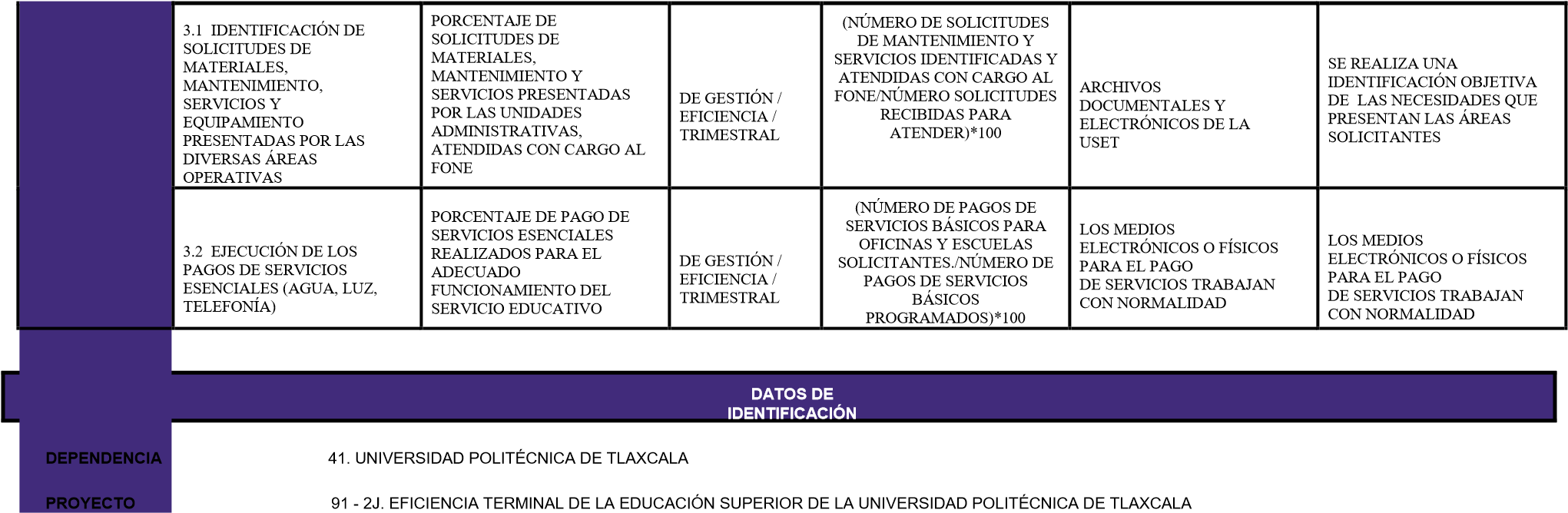 DATOS DE IDENTIFICACIÓN DEPENDENCIA                                     66. UNIVERSIDAD POLITÉCNICA DE TLAXCALA REGIÓN PONIENTE PROYECTO                                            92 - 2K. ALTA CALIDAD EDUCATIVA DE LOS ALUMNOS DE LA UNIVERSIDAD POLITÉCNICA DE TLAXCALA REGIÓN PONIENTE DATOS DE IDENTIFICACIÓN DEPENDENCIA                                     18. SECRETARÍA DE FOMENTO AGROPECUARIO PROYECTO                                            94 - 2M. SEGURO AGRÍCOLA PARA ATENDER SINIESTROS AGROCLIMÁTICOS EN EL ESTADO DE TLAXCALA 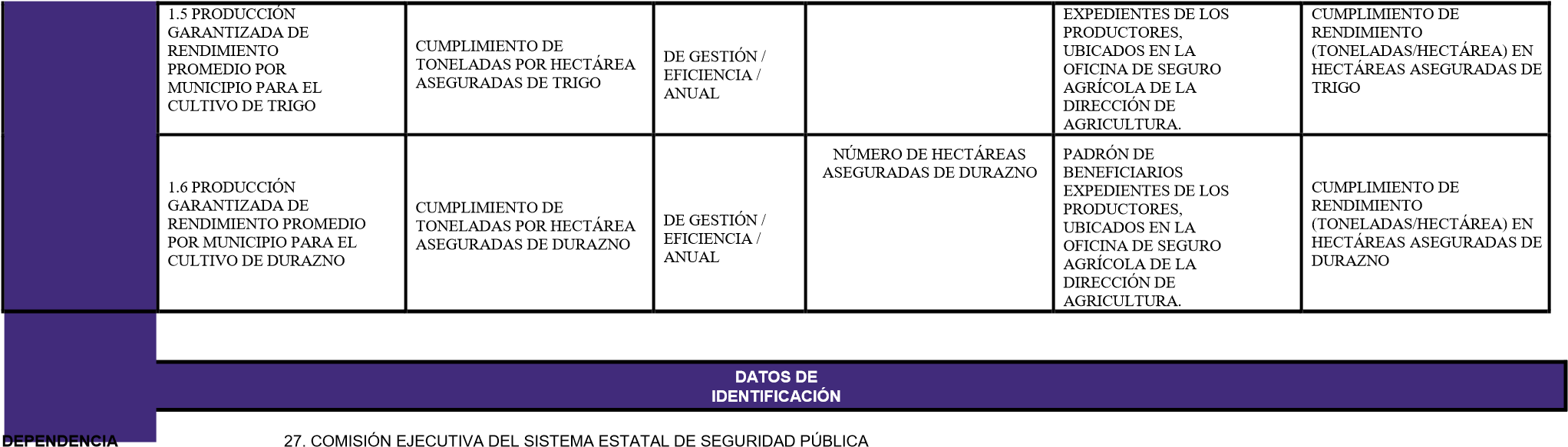 PROYECTO                                            95 - 2N. COMISIÓN EJECUTIVA - GASTOS DE OPERACIÓN DATOS DE IDENTIFICACIÓN DEPENDENCIA                                     27. COMISIÓN EJECUTIVA DEL SISTEMA ESTATAL DE SEGURIDAD PÚBLICA PROYECTO                                            96 - 2O. FONDO DE APORTACIONES PARA LA SEGURIDAD PÚBLICA DATOS DE IDENTIFICACIÓN DEPENDENCIA                                     56. INSTITUTO DE CAPACITACIÓN PARA EL TRABAJO DEL ESTADO DE TLAXCALA PROYECTO                                            97 - 2P. CAPACITACIÓN PARA Y EN EL TRABAJO DATOS DE IDENTIFICACIÓN DEPENDENCIA                                     48. INSTITUTO ESTATAL DE LA MUJER PROYECTO                                            98 - 2Q. CONTRIBUIR AL MEJORAMIENTO DE LA CALIDAD DE VIDA DE LAS MUJERES PROMOVIENDO LA IGUALDAD DE GÉNERO. DATOS DE IDENTIFICACIÓN DEPENDENCIA                                     48. INSTITUTO ESTATAL DE LA MUJER PROYECTO                                            99 - 2R. EMPODERANDO MUJERES NIÑAS Y ADOLESCENTES PARA ERRADICAR LA VIOLENCIA EN TLAXCALA. DATOS DE IDENTIFICACIÓN DEPENDENCIA                                     21. SECRETARÍA DEL MEDIO AMBIENTE PROYECTO                                            103 - 2V. ECOLOGÍA Y DESARROLLO SUSTENTABLE DATOS DE IDENTIFICACIÓN DEPENDENCIA                                     42. INSTITUTO TECNOLÓGICO SUPERIOR DE TLAXCO 104 - 2W.  DESARROLLO CIENTÍFICO, TECNOLÓGICO E INNOVACIÓN PARA EL PROGRESO ECONÓMICO Y SOCIAL SOSTENIBLE DEL ESTADO. PROYECTO DATOS DE IDENTIFICACIÓN DEPENDENCIA                                     21. SECRETARÍA DEL MEDIO AMBIENTE PROYECTO                                            105 - 2X. PROGRAMA NACIONAL MALINCHE DATOS DE IDENTIFICACIÓN DEPENDENCIA                                     21. SECRETARÍA DEL MEDIO AMBIENTE 106 - 2Y. PROGRAMA DE PRODUCCIÓN, ADQUISICIÓN Y MANTENIMIENTO DE ÁRBOL PARA LA RECUPERACIÓN DE LOS ECOSISTEMAS DEL ESTADO PROYECTO  	DE TLAXCALA DATOS DE IDENTIFICACIÓN DEPENDENCIA                                     21. SECRETARÍA DEL MEDIO AMBIENTE PROYECTO                                            107 - 2Z. PROGRAMA DE RESTAURACIÓN, CONSERVACIÓN Y USO SUSTENTABLE DE ANPS DATOS DE IDENTIFICACIÓN DEPENDENCIA                                     21. SECRETARÍA DEL MEDIO AMBIENTE PROYECTO                                            108 - 30. PROGRAMA DE CONSERVACIÓN DEL JARDÍN BOTÁNICO DATOS DE IDENTIFICACIÓN DEPENDENCIA                                     21. SECRETARÍA DEL MEDIO AMBIENTE PROYECTO                                            109 - 31. PROGRAMA DE RECUPERACIÓN DE LOS ECOSISTEMAS EN EL ESTADO DE TLAXCALA DATOS DE IDENTIFICACIÓN DEPENDENCIA                                     21. SECRETARÍA DEL MEDIO AMBIENTE PROYECTO                                            110 - 32. PROGRAMA DE REHABILITACIÓN DE LOS 4 RELLENOS SANITARIOS DEL ESTADO DE TLAXCALA DEPENDENCIA                                     21. SECRETARÍA DEL MEDIO AMBIENTE PROYECTO                                            111 - 33. APORTACIÓN DEL GOBIERNO DEL ESTADO A LA COMISIÓN AMBIENTAL DE LA MEGALÓPOLIS DATOS DE IDENTIFICACIÓN DEPENDENCIA                                     72. CENTRO DE CONCILIACIÓN LABORAL DEL ESTADO DE TLAXCALA PROYECTO                                            112 - 34. SERVICIO PÚBLICO DE CONCILIACIÓN LABORAL DATOS DE IDENTIFICACIÓN DEPENDENCIA                                     49. SISTEMA ESTATAL PARA EL DESARROLLO INTEGRAL DE LA FAMILIA PROYECTO                                            113 - 35. ATENCIÓN A POBLACIÓN EN SITUACIÓN DE VULNERABILIDAD DATOS DE IDENTIFICACIÓN DEPENDENCIA                                     34. INSTITUTO TLAXCALTECA DE DESARROLLO TAURINO PROYECTO                                            114 - 36. LA TAUROMAQUIA COMO PRESERVACIÓN DE LA CULTURA Y TRADICIONES DE TLAXCALA DATOS DE IDENTIFICACIÓN DEPENDENCIA                                     62. SECRETARÍA DE ORDENAMIENTO TERRITORIAL Y VIVIENDA PROYECTO                                            115 - 37. VIVIENDA 2022 DATOS DE IDENTIFICACIÓN DEPENDENCIA                                     8. SECRETARÍA DE FINANZAS PROYECTO                                            117 - 39. POLÍTICA DE FINANCIAMIENTO PARA EL DESARROLLO SOSTENIBLE DEL ESTADO DE TLAXCALA DATOS DE IDENTIFICACIÓN DEPENDENCIA                                     39. COLEGIO DE BACHILLERES DEL ESTADO DE TLAXCALA PROYECTO                                            118 - 3A. EFICIENCIA TERMINAL EN EL COLEGIO DE BACHILLERES DEL ESTADO DE TLAXCALA DATOS DE IDENTIFICACIÓN DEPENDENCIA                                     39. COLEGIO DE BACHILLERES DEL ESTADO DE TLAXCALA PROYECTO                                            119 - 3B. CONCLUSIÓN DE ESTUDIOS EN LA MODALIDAD DE TELEBACHILLERATOS COMUNITARIOS DATOS DE IDENTIFICACIÓN DEPENDENCIA                                     8. SECRETARÍA DE FINANZAS PROYECTO                                            121 - 3D. PREVENCIÓN Y COMBATE A LAS OPERACIONES CON RECURSOS DE PROCEDENCIA ILÍCITA Y LOS DELITOS RELACIONADOS DATOS DE IDENTIFICACIÓN DEPENDENCIA                                     26. CONSEJO ESTATAL DE POBLACIÓN PROYECTO                                            122 - 3E. CON UNA NUEVA VISIÓN EN CULTURA DEMOGRÁFICA DATOS DE IDENTIFICACIÓN DEPENDENCIA                                     26. CONSEJO ESTATAL DE POBLACIÓN PROYECTO                                            124 - 3G. PROTECCIÓN INTEGRAL DE NIÑAS, NIÑOS Y ADOLESCENTES DATOS DE IDENTIFICACIÓN DEPENDENCIA                                     16. O.P.D SALUD DE TLAXCALA PROYECTO                                            125 - 3H. POBLACIÓN VULNERABLE Y SIN SEGURIDAD SOCIAL (PARTICIPACIONES) DATOS DE IDENTIFICACIÓN DEPENDENCIA                                     7. PROCURADURÍA GENERAL DE JUSTICIA 126 - 3I. COMBATE A LA CORRUPCIÓN, SENTENCIANDO CONDENATORIAMENTE LOS DELITOS DE CORRUPCIÓN COMETIDOS POR PROYECTO  	SERVIDORES PÚBLICOS O POR PARTICULARES DEPENDENCIA                                     16. O.P.D SALUD DE TLAXCALA PROYECTO                                            128 - 3K. ACCESO UNIVERSAL A LA PROTECCIÓN DE LA SALUD (INSABI) DATOS DE IDENTIFICACIÓN DEPENDENCIA                                     16. O.P.D SALUD DE TLAXCALA PROYECTO                                            129 - 3L. ATENCIÓN MÉDICA INTEGRAL (FASSA) DATOS DE IDENTIFICACIÓN DEPENDENCIA                                     70. COORDINACIÓN GENERAL DE PLANEACIÓN E INVERSIÓN PROYECTO                                            194 - 5E. PLANEACIÓN E INVERSIÓN GENERADORA DE UNA NUEVA HISTORIA DATOS DE IDENTIFICACIÓN DEPENDENCIA                                     74. SECRETARÍA DE TRABAJO Y COMPETITIVIDAD PROYECTO                                            198 - 5I. IMPLEMENTACIÓN DE LA SECRETARÍA DE TRABAJO Y  COMPETITIVIDAD DATOS DE IDENTIFICACIÓN DEPENDENCIA                                     73. SECRETARÍA DE BIENESTAR PROYECTO                                            204 - 5O. VIVIENDA DIGNA PARA EL BIENESTAR DATOS DE IDENTIFICACIÓN DEPENDENCIA                                     73. SECRETARÍA DE BIENESTAR PROYECTO                                            205 - 5P. ATENCIÓN A GRUPOS VULNERABLES DATOS DE IDENTIFICACIÓN DEPENDENCIA                                     73. SECRETARÍA DE BIENESTAR PROYECTO                                            208 - 5S. SOCIEDAD ORGANIZADA PARA EL BIENESTAR DATOS DE IDENTIFICACIÓN DEPENDENCIA                                     62. SECRETARÍA DE ORDENAMIENTO TERRITORIAL Y VIVIENDA PROYECTO                                            210 - 5U. INFRAESTRUCTURA SOCIAL BÁSICA PARA EL MEJORAMIENTO DE VIVIENDA 2022 DATOS DE IDENTIFICACIÓN DEPENDENCIA                                     4. DESPACHO DEL GOBERNADOR PROYECTO                                            212 - 5W. PRESENCIA DE UNA NUEVA HISTORIA TLAXCALTECA EN MÉXICO DATOS DE IDENTIFICACIÓN DEPENDENCIA                                     4. DESPACHO DEL GOBERNADOR PROYECTO                                            213 - 5X. ATENCIÓN CIUDADANA AL MIGRANTE TLAXCALTECA EN ESTADOS UNIDOS DATOS DE IDENTIFICACIÓN DEPENDENCIA                                     13. SECRETARÍA DE INFRAESTRUCTURA PROYECTO                                            215 - 5Z. INFRAESTRUCTURA No. FUENTE DE FINANCIAMIENTO ASIGNACIÓN PRESUPUESTAL11 RECURSOS FISCALES 1,199,328,942.00 12 FINANCIAMIENTOS INTERNOS 0.00 13 FINANCIAMIENTOS EXTERNOS 0.00 14 INGRESOS PROPIOS 142,776,642.00 15 RECURSOS FEDERALES 9,854,089,013.00 16 RECURSOS ESTATALES 0.00 17 OTROS RECURSOS DE LIBRE DISPOSICION 0.00 25 RECURSOS FEDERALES 11,424,224,644.00 26 RECURSOS ESTATALES 0.00 27 OTROS RECURSOS DE TRANSFERENCIAS FEDERALES ETIQUETADAS 0.00 TOTAL 22,620,419,241.00 No. ENTIDAD ASIGNACIÓN PRESUPUESTAL 16 O.P.D SALUD DE TLAXCALA 3,000,000.00 36 INSTITUTO DEL DEPORTE DE TLAXCALA 651,355.00 38 COLEGIO DE ESTUDIOS CIENTÍFICOS Y TECNOLÓGICOS DEL ESTADO DE TLAXCALA 14,000,000.00 39 COLEGIO DE BACHILLERES DEL ESTADO DE TLAXCALA 29,130,489.00 40 INSTITUTO TLAXCALTECA DE LA INFRAESTRUCTURA FÍSICA EDUCATIVA 478,400.00 41 UNIVERSIDAD POLITÉCNICA DE TLAXCALA 31,130,931.00 42 INSTITUTO TECNOLÓGICO SUPERIOR DE TLAXCO 1,641,965.00 43 UNIVERSIDAD TECNOLÓGICA DE TLAXCALA 9,000,000.00 46 EL COLEGIO DE TLAXCALA A.C. 781,188.00 56 INSTITUTO DE CAPACITACIÓN PARA EL TRABAJO DEL ESTADO DE TLAXCALA 1,000,000.00 58 UNIDAD DE SERVICIOS EDUCATIVOS DE TLAXCALA 5,000,000.00 59 COLEGIO DE EDUCACIÓN PROFESIONAL TÉCNICA DEL ESTADO DE TLAXCALA 8,957,219.00 65 CENTRO DE SERVICIOS INTEGRALES PARA EL TRATAMIENTO DE AGUAS RESIDUALES DEL ESTADO DE TLAXCALA 35,818,095.00 66 UNIVERSIDAD POLITÉCNICA DE TLAXCALA REGIÓN PONIENTE 2,187,000.00 TOTAL 142,776,642.00 No. SUBFUENTE DE FINANCIAMIENTO ASIGNACIÓN PRESUPUESTAL 1 FONDO GENERAL DE PARTICIPACIONES 7,454,725,235.00 3 FONDO DE COMPENSACION 467,403,444.00 88 INGRESOS DERIVADOS DE FUENTES LOCALES 1,199,328,942.00 141 INCENTIVO PARA LA VENTA FINAL DE GASOLINA Y DIESEL 200,314,748.00 185 FONDO DE FOMENTO MUNICIPAL 486,898,255.00 505 FONDO ISR 722,997,394.00 595 IMPUESTO ESPECIAL SOBRE PRODUCCIÓN Y SERVICIOS 62,714,949.00 596 FONDO DE FISCALIZACIÓN 333,733,442.00 597 FONDO DE COMPENSACION ISAN 10,828,306.00 598 FONDO REPECOS E INTERMEDIOS 4,109,842.00 714 INGRESOS POR VENTAS DE BIENES DE ORGANISMOS DESCENTRALIZADOS 142,776,642.00 751 INCENTIVOS DERIVADOS DE COLABORACION FISCAL 110,363,398.00 1190 FONDO DE APORTACIONES PARA LA NÓMINA EDUCATIVA Y GASTO OPERATIVO (FONE) SERVICIOS PERSONALES 2022 5,796,367,419.00 1191 FONDO DE APORTACIONES PARA LA NÓMINA EDUCATIVA Y GASTO OPERATIVO (FONE) GASTOS DE OPERACIÓN 2022 169,912,191.00 1192 FONDO DE APORTACIONES PARA LA NÓMINA EDUCATIVA Y GASTO OPERATIVO (FONE) OTROS DE GASTO CORRIENTE 2022 96,774,404.00 1193 FONDO DE APORTACIONES PARA LOS SERVICIOS DE SALUD 2022 2,035,853,209.00 1194 FONDO DE INFRAESTRUCTURA SOCIAL MUNICIPAL 2022 900,542,935.00 1195 FONDO DE INFRAESTRUCTURA SOCIAL ESTATAL 2022 124,215,613.00 1196 FONDO PARA EL FORTALECIMIENTO MUNICIPAL 2022 1,003,369,454.00 1197 FONDO DE APORTACIONES PARA LA EDUCACIÓN DE ADULTOS 2022 49,189,743.00 1198 FONDO DE APORTACIONES PARA LA EDUCACIÓN TECNOLÓGICA 2022 51,039,878.00 1199 FONDO DE APORTACIONES PARA LA SEGURIDAD PÚBLICA 2022 163,311,590.00 1200 FONDO DE APORTACIONES MÚLTIPLES ASISTENCIA SOCIAL 2022 156,362,950.00 1201 FONDO DE APORTACIONES MÚLTIPLES INFRAESTRUCTURA EDUCATIVA BÁSICA 2022 135,836,452.00 1202 FONDO DE APORTACIONES MÚLTIPLES INFRAESTRUCTURA EDUCATIVA MEDIA SUPERIOR 2022 8,896,656.00 1203 FONDO DE APORTACIONES MÚLTIPLES INFRAESTRUCTURA EDUCATIVA SUPERIOR 2022 39,285,119.00 1204 FONDO DE APORTACIONES PARA EL FORTALECIMIENTO DE LAS ENTIDADES 693,267,031.00 FEDERATIVAS 2022 TOTAL TOTAL 22,620,419,241.00 PRIORIDADES DE GASTO IMPORTE TOTAL 17,309,306,931.00 ESTADO DE DERECHO Y SEGURIDAD 1,865,276,746.00 BIENESTAR PARA TODOS 13,813,373,232.00 DESARROLLO ECÓNOMICO Y MEDIO AMBIENTE 791,483,591.00 GOBIERNO CERCANO CON VISIÓN EXTENDIDA 839,173,362.00 No. TIPO DE GASTO ASIGNACIÓN PRESUPUESTAL 1 GASTO CORRIENTE 20,905,148,846.00 2 GASTO DE CAPITAL 1,715,270,395.00 3 AMORTIZACIÓN DE LA DEUDA Y DISMINUCIÓN DE PASIVOS 0.00 4 PENSIONES Y JUBILACIONES 0.00 5 PARTICIPACIONES 0.00 TOTAL 22,620,419,241.00 No. CAPÍTULO ASIGNACIÓN PRESUPUESTAL 1000 SERVICIOS PERSONALES 2,910,172,000.00 2000 MATERIALES Y SUMINISTROS 228,792,356.00 3000 SERVICIOS GENERALES 348,811,281.00 4000 TRANSFERENCIAS, ASIGNACIONES, SUBSIDIOS Y OTRAS AYUDAS 13,254,162,230.00 5000 BIENES MUEBLES, INMUEBLES E INTANGIBLES 19,333,847.00 6000 INVERSION PUBLICA 1,695,936,548.00 7000 INVERSIONES FINANCIERAS Y OTRAS PROVISIONES 0.00 8000 PARTICIPACIONES Y APORTACIONES 4,163,210,979.00 9000 DEUDA PUBLICA 0.00 TOTAL 22,620,419,241.00 NIVEL O DÍGITO SECTOR SECTOR SECTOR SECTOR SECTOR ASIGNACIÓN PRESUPUESTAL 2.0.0.0.0 SECTOR PÚBLICO DE LAS ENTIDADES FEDERATIVAS SECTOR PÚBLICO DE LAS ENTIDADES FEDERATIVAS SECTOR PÚBLICO DE LAS ENTIDADES FEDERATIVAS SECTOR PÚBLICO DE LAS ENTIDADES FEDERATIVAS SECTOR PÚBLICO DE LAS ENTIDADES FEDERATIVAS 22,620,419,241.00 2.1.0.0.0 SECTOR PÚBLICO NO FINANCIERO SECTOR PÚBLICO NO FINANCIERO SECTOR PÚBLICO NO FINANCIERO SECTOR PÚBLICO NO FINANCIERO 22,620,419,241.00 2.1.1.0.0 GOBIERNO GENERAL ESTATAL O DEL DISTRITO FEDERAL GOBIERNO GENERAL ESTATAL O DEL DISTRITO FEDERAL GOBIERNO GENERAL ESTATAL O DEL DISTRITO FEDERAL 22,620,419,241.00 2.1.1.1.0 GOBIERNO ESTATAL O DEL DISTRITO FEDERAL GOBIERNO ESTATAL O DEL DISTRITO FEDERAL  	12,135,933,941.00 2.1.1.1.1 PODER EJECUTIVO 10,988,032,610.00 2.1.1.1.2 PODER LEGISLATIVO 373,294,227.00 2.1.1.1.3 PODER JUDICIAL 391,835,107.00 2.1.1.1.4 ÓRGANOS AUTÓNOMOS 382,771,997.00 2.1.1.2.0 ENTIDADES 	PARAESTATALES 	YFIDEICOMISOS NO EMPRESARIALES Y NO FINANCIEROS ENTIDADES 	PARAESTATALES 	YFIDEICOMISOS NO EMPRESARIALES Y NO FINANCIEROS  	10,484,485,300.00 2.1.1.2.1 ENTIDADES PARAESTATALES Y FIDEICOMISOS NOEMPRESARIALES 	Y 	NOFINANCIEROS  	10,484,485,300.00 2.1.1.3.0 INSTITUCIONES 	PÚBLICAS 	DESEGURIDAD SOCIAL INSTITUCIONES 	PÚBLICAS 	DESEGURIDAD SOCIAL  	0.00 2.1.2.0.0 ENTIDADES PARAESTATALES EMPRESARIALES NO FINANCIERAS CON PARTICIPACIÓN ESTATAL MAYORITARIA ENTIDADES PARAESTATALES EMPRESARIALES NO FINANCIERAS CON PARTICIPACIÓN ESTATAL MAYORITARIA ENTIDADES PARAESTATALES EMPRESARIALES NO FINANCIERAS CON PARTICIPACIÓN ESTATAL MAYORITARIA 0.00 2.1.2.1.0 ENTIDADES PARAESTATALES EMPRESARIALES NO FINANCIERAS CON PARTICIPACIÓN ESTATALMAYORITARIA ENTIDADES PARAESTATALES EMPRESARIALES NO FINANCIERAS CON PARTICIPACIÓN ESTATALMAYORITARIA  	0.00 2.1.2.2.0 FIDEICOMISOS EMPRESARIALES NO FINANCIEROS CON PARTICIPACIÓN ESTATAL MAYORITARIA FIDEICOMISOS EMPRESARIALES NO FINANCIEROS CON PARTICIPACIÓN ESTATAL MAYORITARIA 0.00 2.2.0.0.0 SECTOR PÚBLICO FINANCIERO SECTOR PÚBLICO FINANCIERO SECTOR PÚBLICO FINANCIERO SECTOR PÚBLICO FINANCIERO 0.00 2.2.2.0.0 ENTIDADES PARAESTATALES EMPRESARIALES FINANCIERAS MONETARIAS CON PARTICIPACIÓN ESTATAL MAYORITARIA ENTIDADES PARAESTATALES EMPRESARIALES FINANCIERAS MONETARIAS CON PARTICIPACIÓN ESTATAL MAYORITARIA ENTIDADES PARAESTATALES EMPRESARIALES FINANCIERAS MONETARIAS CON PARTICIPACIÓN ESTATAL MAYORITARIA 0.00 2.2.2.1.0 BANCOS 	DE 	INVERSIÓN 	YDESARROLLO BANCOS 	DE 	INVERSIÓN 	YDESARROLLO  	0.00 2.2.2.2.0 BANCOS COMERCIALES BANCOS COMERCIALES 0.00 2.2.2.3.0 OTROS BANCOS OTROS BANCOS 0.00 2.2.2.4.0 FONDOS DEL MERCADO DE DINERO FONDOS DEL MERCADO DE DINERO 0.00 2.2.3.0.0 ENTIDADES PARAESTATALES FINANCIERAS NO MONETARIAS CON PARTICIPACIÓN ESTATAL ENTIDADES PARAESTATALES FINANCIERAS NO MONETARIAS CON PARTICIPACIÓN ESTATAL ENTIDADES PARAESTATALES FINANCIERAS NO MONETARIAS CON PARTICIPACIÓN ESTATAL 0.00 MAYORITARIA MAYORITARIA MAYORITARIA 2.2.3.1.0 FONDOS DE INVERSIÓN FUERA DEL MERCADO DE DINERO FONDOS DE INVERSIÓN FUERA DEL MERCADO DE DINERO 0.00 2.2.3.2.0 OTROS 	INTERMEDIARIOSFINANCIEROS, EXCEPTO SOCIEDADESDE SEGUROS Y FONDOS DE PENSIONESOTROS 	INTERMEDIARIOSFINANCIEROS, EXCEPTO SOCIEDADESDE SEGUROS Y FONDOS DE PENSIONES 	0.00 2.2.3.3.0 AUXILIARES FINANCIEROS AUXILIARES FINANCIEROS 0.00 2.2.3.4.0 INSTITUCIONES 	FINANCIERAS CAUTIVAS 	Y PRESTAMISTAS 	DE DINERO INSTITUCIONES 	FINANCIERAS CAUTIVAS 	Y PRESTAMISTAS 	DE DINERO 0.00 2.2.3.5.0 SOCIEDADES DE SEGUROS (SS) Y FONDOS DE PENSIONES (FP) SOCIEDADES DE SEGUROS (SS) Y FONDOS DE PENSIONES (FP) 0.00 2.2.4.0.0 FIDEICOMISOS 	FINANCIEROS 	PÚBLICOS 	CONPARTICIPACIÓN ESTATAL MAYORITARIA FIDEICOMISOS 	FINANCIEROS 	PÚBLICOS 	CONPARTICIPACIÓN ESTATAL MAYORITARIA FIDEICOMISOS 	FINANCIEROS 	PÚBLICOS 	CONPARTICIPACIÓN ESTATAL MAYORITARIA 0.00 2.2.4.1.0 FONDOS DE INVERSIÓN FUERA DEL MERCADO DE DINERO FONDOS DE INVERSIÓN FUERA DEL MERCADO DE DINERO 0.00 2.2.4.2.0 OTROS 	INTERMEDIARIOSFINANCIEROS, EXCEPTO SOCIEDADESDE SEGUROS Y FONDOS DE PENSIONESOTROS 	INTERMEDIARIOSFINANCIEROS, EXCEPTO SOCIEDADESDE SEGUROS Y FONDOS DE PENSIONES 	0.00 2.2.4.3.0 AUXILIARES FINANCIEROS AUXILIARES FINANCIEROS 0.00 2.2.4.4.0 INSTITUCIONES FINANCIERAS CAUTIVAS Y PRESTAMISTAS DE DINERO INSTITUCIONES FINANCIERAS CAUTIVAS Y PRESTAMISTAS DE DINERO  	0.00 2.2.4.5.0 SOCIEDADES DE SEGUROS (SS) YFONDOS DE PENSIONES (FP) SOCIEDADES DE SEGUROS (SS) YFONDOS DE PENSIONES (FP) 0.00 TOTAL TOTAL TOTAL TOTAL TOTAL TOTAL 22,620,419,241.00 NIVEL O DÍGITO SECTOR SECTOR SECTOR UNIDAD RESPONSABLE ASIGNACIÓN PRESUPUESTAL 2.1.1.1.0.0.0 GOBIERNO ESTATAL O DEL DISTRITO FEDERAL GOBIERNO ESTATAL O DEL DISTRITO FEDERAL GOBIERNO ESTATAL O DEL DISTRITO FEDERAL GOBIERNO ESTATAL O DEL DISTRITO FEDERAL 12,135,933,941.00 2.1.1.1.1.0.0 PODER EJECUTIVO PODER EJECUTIVO PODER EJECUTIVO 10,988,032,610.00 2.1.1.1.1.4.0 DESPACHO DEL GOBERNADOR DESPACHO DEL GOBERNADOR 109,791,135.00 2.1.1.1.1.4.2 DIRECCIÓN ADMINISTRATIVA 82,652,103.00 2.1.1.1.1.4.3 CONSEJERÍA 	JURÍDICA 	DELEJECUTIVO DEL ESTADO 14,490,345.00 2.1.1.1.1.4.4 DIRECCIÓN 	DE 	ATENCIÓN 	AMIGRANTES 8,448,687.00 2.1.1.1.1.4.5 REPRESENTACIÓN DELEGACIONAL DEL GOBIERNO DEL ESTADO DE TLAXCALA EN LACIUDAD DE MÉXICO  	4,200,000.00 2.1.1.1.1.5.0 SECRETARÍA DE GOBIERNO SECRETARÍA DE GOBIERNO 974,165,609.00 2.1.1.1.1.5.4 DIRECCIÓN ADMINISTRATIVA 159,433,905.00 2.1.1.1.1.5.11 COMISION 	ESTATAL 	DEBUSQUEDA DE PERSONAS 4,367,289.00 2.1.1.1.1.5.12 COMISIÓN 	ESTATAL 	DESEGURIDAD  	682,572,378.00 2.1.1.1.1.5.13 DIRECCIÓN DE PREVENCIÓN YREINSERCION SOCIAL 127,792,037.00 2.1.1.1.1.6.0 OFICIALÍA MAYOR DE GOBIERNO OFICIALÍA MAYOR DE GOBIERNO OFICIALÍA MAYOR DE GOBIERNO 257,119,033.00 2.1.1.1.1.6.3 DIRECCIÓN ADMINISTRATIVA DIRECCIÓN ADMINISTRATIVA 257,119,033.00 2.1.1.1.1.7.0 PROCURADURÍA GENERAL DE JUSTICIA PROCURADURÍA GENERAL DE JUSTICIA PROCURADURÍA GENERAL DE JUSTICIA 275,070,312.00 2.1.1.1.1.7.8 DIRECCIÓN ADMINISTRATIVA DIRECCIÓN ADMINISTRATIVA 264,303,703.00 2.1.1.1.1.7.14 FISCALIA ESPECIALIZADA EN COMBATE A LA CORRUPCION FISCALIA ESPECIALIZADA EN COMBATE A LA CORRUPCION 10,766,609.00 2.1.1.1.1.8.0 SECRETARÍA DE FINANZAS SECRETARÍA DE FINANZAS SECRETARÍA DE FINANZAS 487,611,839.00 2.1.1.1.1.8.7 DIRECCIÓN DE ADMINISTRACIÓN DIRECCIÓN DE ADMINISTRACIÓN 478,532,280.00 2.1.1.1.1.8.12 	UNIDAD 	DE 	INTELIGENCIA PATRIMONIAL Y ECONÓMICA 	UNIDAD 	DE 	INTELIGENCIA PATRIMONIAL Y ECONÓMICA 9,079,559.00 2.1.1.1.1.10.0 MUNICIPIOS MUNICIPIOS MUNICIPIOS 4,163,210,979.00 2.1.1.1.1.10.1 AMAXAC DE GUERRERO AMAXAC DE GUERRERO 24,978,585.00 2.1.1.1.1.10.2 APETATITLÁN 	DE 	ANTONIO CARVAJAL APETATITLÁN 	DE 	ANTONIO CARVAJAL 32,221,614.00 2.1.1.1.1.10.3 ATLANGATEPEC ATLANGATEPEC 26,588,794.00 2.1.1.1.1.10.4 ATLTZAYANCA ATLTZAYANCA 35,396,620.00 2.1.1.1.1.10.5 APIZACO APIZACO 136,780,401.00 2.1.1.1.1.10.6 CALPULALPAN CALPULALPAN 66,283,583.00 2.1.1.1.1.10.7 EL CARMEN TEQUEXQUITLA EL CARMEN TEQUEXQUITLA 31,230,716.00 2.1.1.1.1.10.8 CUAPIAXTLA CUAPIAXTLA 30,635,330.00 2.1.1.1.1.10.9 CUAXOMULCO CUAXOMULCO 22,707,199.00 2.1.1.1.1.10.10 CHIAUTEMPAN CHIAUTEMPAN 88,677,834.00 2.1.1.1.1.10.11 MUÑOZ DE DOMINGO ARENAS MUÑOZ DE DOMINGO ARENAS 19,683,735.00 2.1.1.1.1.10.12 ESPAÑITA ESPAÑITA 23,276,139.00 2.1.1.1.1.10.13 HUAMANTLA HUAMANTLA 113,039,666.00 2.1.1.1.1.10.14 HUEYOTLIPAN HUEYOTLIPAN 30,263,644.00 2.1.1.1.1.10.15 IXTACUIXTLA 	DE 	MARIANO MATAMOROS IXTACUIXTLA 	DE 	MARIANO MATAMOROS 51,004,015.00 2.1.1.1.1.10.16 IXTENCO IXTENCO 24,583,191.00 2.1.1.1.1.10.17 MAZATECOCHCO DE JOSÉ MARÍA MORELOS MAZATECOCHCO DE JOSÉ MARÍA MORELOS 24,803,201.00 2.1.1.1.1.10.18 CONTLA DE JUAN CUAMATZI CONTLA DE JUAN CUAMATZI 48,679,922.00 2.1.1.1.1.10.19 TEPETITLA DE LARDIZÁBAL TEPETITLA DE LARDIZÁBAL 33,323,691.00 2.1.1.1.1.10.20 SANCTÓRUM CÁRDENAS 	DE 	LÁZARO 	24,247,706.00 2.1.1.1.1.10.21 NANACAMILPA ARISTA 	DE 	MARIANO 	35,060,415.00 2.1.1.1.1.10.22 ACUAMANALA HIDALGO 	DE 	MIGUEL 	21,225,415.00 2.1.1.1.1.10.23 NATÍVITAS 41,104,830.00 2.1.1.1.1.10.24 PANOTLA 41,710,060.00 2.1.1.1.1.10.25 SAN PABLO DEL MONTE SAN PABLO DEL MONTE 81,188,634.00 2.1.1.1.1.10.26 SANTA CRUZ TLAXCALA SANTA CRUZ TLAXCALA 33,885,751.00 2.1.1.1.1.10.27 TENANCINGO TENANCINGO 27,229,656.00 2.1.1.1.1.10.28 TEOLOCHOLCO TEOLOCHOLCO 36,834,744.00 2.1.1.1.1.10.29 TEPEYANCO TEPEYANCO 25,674,574.00 2.1.1.1.1.10.30 TERRENATE TERRENATE 28,853,664.00 2.1.1.1.1.10.31 TETLA DE LA SOLIDARIDAD TETLA DE LA SOLIDARIDAD 48,496,524.00 2.1.1.1.1.10.32 TETLATLAHUCA 26,757,860.00 2.1.1.1.1.10.33 TLAXCALA 154,720,890.00 2.1.1.1.1.10.34 TLAXCO 55,642,324.00 2.1.1.1.1.10.35 TOCATLÁN 20,399,710.00 2.1.1.1.1.10.36 TOTOLAC 38,719,692.00 2.1.1.1.1.10.37 ZILTLALTÉPEC DE TRINIDAD SÁNCHEZ SANTOS 23,710,368.00 2.1.1.1.1.10.38 TZOMPANTEPEC 34,618,223.00 2.1.1.1.1.10.39 XALOZTOC 39,190,694.00 2.1.1.1.1.10.40 XALTOCAN 27,132,374.00 2.1.1.1.1.10.41 PAPALOTLA DE XICOHTÉNCATL 46,132,681.00 2.1.1.1.1.10.42 XICOHTZINCO 29,315,745.00 2.1.1.1.1.10.43 YAUHQUEMEHCAN 50,019,461.00 2.1.1.1.1.10.44 ZACATELCO 57,075,943.00 2.1.1.1.1.10.45 BENITO JUÁREZ 20,725,901.00 2.1.1.1.1.10.46 EMILIANO ZAPATA 18,960,775.00 2.1.1.1.1.10.47 LÁZARO CÁRDENAS 19,727,838.00 2.1.1.1.1.10.48 LA MAGDALENA TLALTELULCO 32,391,005.00 2.1.1.1.1.10.49 SAN DAMIÁN TEXÓLOC 21,497,115.00 2.1.1.1.1.10.50 SAN FRANCISCO TETLANOHCAN 26,523,030.00 2.1.1.1.1.10.51 SAN JERÓNIMO ZACUALPAN 20,799,242.00 2.1.1.1.1.10.52 SAN JOSÉ TEACALCO 21,436,407.00 2.1.1.1.1.10.53 SAN JUAN HUACTZINCO 21,408,482.00 2.1.1.1.1.10.54 SAN LORENZO AXOCOMANITLA 19,100,705.00 2.1.1.1.1.10.55 SAN LUCAS TECOPILCO 18,507,686.00 2.1.1.1.1.10.56 SANTA ANA NOPALUCAN 22,963,970.00 2.1.1.1.1.10.57 SANTA APOLONIA TEACALCO 18,834,353.00 2.1.1.1.1.10.58 SANTA CATARINA AYOMETLA 23,164,549.00 2.1.1.1.1.10.59 SANTA CRUZ QUILEHTLA 20,740,332.00 2.1.1.1.1.10.60 SANTA ISABEL XILOXOXTLA 19,411,382.00 2.1.1.1.1.10.61 MUNICIPIOS (RAMO 33) 1,903,912,389.00 2.1.1.1.1.11.0 SECRETARÍA DE DESARROLLO ECONÓMICO SECRETARÍA DE DESARROLLO ECONÓMICO 52,970,365.00 2.1.1.1.1.11.3 DEPARTAMENTO ADMINISTRATIVO 52,970,365.00 2.1.1.1.1.12.0 SECRETARÍA DE TURISMO SECRETARÍA DE TURISMO 37,443,985.00 2.1.1.1.1.12.4 DIRECCIÓN DE PLANEACIÓN Y DESARROLLO TURÍSTICO 37,443,985.00 2.1.1.1.1.13.0 SECRETARÍA DE INFRAESTRUCTURA SECRETARÍA DE INFRAESTRUCTURA 1,644,145,027.00 2.1.1.1.1.13.1 DIRECCIÓN DE OBRAS PÚBLICAS 1,644,145,027.00 2.1.1.1.1.14.0 SECRETARÍA DE EDUCACIÓN PÚBLICA SECRETARÍA DE EDUCACIÓN PÚBLICA 1,144,708,353.00 2.1.1.1.1.14.1 	DIRECCIÓN 	DE 	EDUCACIÓNBÁSICA  	1,144,708,353.00 2.1.1.1.1.15.0 SECRETARÍA DE MOVILIDAD Y TRANSPORTE SECRETARÍA DE MOVILIDAD Y TRANSPORTE 109,970,698.00 2.1.1.1.1.15.1 DIRECCIÓN DE ADMINISTRACIÓN Y PLANEACIÓN 109,970,698.00 2.1.1.1.1.17.0 SECRETARÍA DE LA FUNCIÓN PÚBLICA SECRETARÍA DE LA FUNCIÓN PÚBLICA 35,684,048.00 2.1.1.1.1.17.4 DIRECCIÓN ADMINISTRATIVA 35,684,048.00 2.1.1.1.1.18.0 SECRETARÍA DE FOMENTO AGROPECUARIO SECRETARÍA DE FOMENTO AGROPECUARIO 314,101,064.00 2.1.1.1.1.18.1 DIRECCIÓN ADMINISTRATIVA 27,370,854.00 2.1.1.1.1.18.2 DIRECCIÓN DE AGRICULTURA 196,398,641.00 2.1.1.1.1.18.3 DIRECCIÓN DE GANADERÍA 37,142,530.00 2.1.1.1.1.18.4 DIRECCIÓN DE DESARROLLO RURAL 53,189,039.00 2.1.1.1.1.19.0 SISTEMA ESTATAL DE PROMOCIÓN DEL EMPLEO Y DESARROLLO COMUNITARIO SISTEMA ESTATAL DE PROMOCIÓN DEL EMPLEO Y DESARROLLO COMUNITARIO 16,790,869.00 2.1.1.1.1.19.1 	DIRECCIÓN 	DE 	SERVICIONACIONAL DE EMPLEO TLAXCALA 	16,790,869.00 2.1.1.1.1.20.0 COORDINACIÓN GENERAL DE COMUNICACIÓN COORDINACIÓN GENERAL DE COMUNICACIÓN 29,786,585.00 2.1.1.1.1.20.1 DIRECCIÓN ADMINISTRATIVA 29,786,585.00 2.1.1.1.1.21.0 SECRETARÍA DEL MEDIO AMBIENTE SECRETARÍA DEL MEDIO AMBIENTE 99,372,812.00 2.1.1.1.1.21.1 DIRECCIÓN DE PLANEACIÓN Y EVALUACIÓN 401,485.00 2.1.1.1.1.21.3 DEPARTAMENTO DE PRODUCCIÓNY AREAS NATURALES PROTEGIDAS 9,065,494.00 2.1.1.1.1.21.5 DIRECCIÓN DE OPERACIÓN 1,400,000.00 2.1.1.1.1.21.6 DEPARTAMENTO ADMINISTRATIVO 61,197,333.00 2.1.1.1.1.21.7 	DEPARTAMENTO 	DEL 	PARQUENACIONAL MALINCHE 27,308,500.00 2.1.1.1.1.25.0 COORDINACIÓN ESTATAL DE PROTECCIÓN CIVIL COORDINACIÓN ESTATAL DE PROTECCIÓN CIVIL 13,390,435.00 	2.1.1.1.1.25.1 	DIRECCIÓN GENERAL 	2.1.1.1.1.25.1 	DIRECCIÓN GENERAL 13,390,435.00 2.1.1.1.1.27.0 COMISIÓN EJECUTIVA DEL SISTEMA ESTATAL DE SEGURIDAD PÚBLICA COMISIÓN EJECUTIVA DEL SISTEMA ESTATAL DE SEGURIDAD PÚBLICA 423,164,481.00 2.1.1.1.1.27.1 DIRECCIÓN ADMINISTRATIVA 423,164,481.00 2.1.1.1.1.33.0 COORDINACIÓN DE RADIO CINE Y TELEVISIÓN COORDINACIÓN DE RADIO CINE Y TELEVISIÓN 31,152,184.00 2.1.1.1.1.33.6 DESPACHO 31,152,184.00 2.1.1.1.1.34.0 INSTITUTO TLAXCALTECA DE DESARROLLO TAURINO INSTITUTO TLAXCALTECA DE DESARROLLO TAURINO 2,834,839.00 2.1.1.1.1.34.1 DIRECCIÓN GENERAL 2,834,839.00 2.1.1.1.1.35.0 SECRETARÍA DE CULTURA SECRETARÍA DE CULTURA 50,253,629.00 2.1.1.1.1.35.1 DIRECCION GENERAL 50,253,629.00 2.1.1.1.1.45.0 CENTRO DE EDUCACIÓN CONTINUA Y A DISTANCIA CENTRO DE EDUCACIÓN CONTINUA Y A DISTANCIA 9,788,121.00 2.1.1.1.1.45.1 DEPARTAMENTO DE SERVICIOSADMINISTRATIVOS Y TÉCNICOS 9,788,121.00 2.1.1.1.1.48.0 INSTITUTO ESTATAL DE LA MUJER INSTITUTO ESTATAL DE LA MUJER 12,688,069.00 2.1.1.1.1.48.1 DIRECCION GENERAL 12,688,069.00 2.1.1.1.1.51.0 	INSTITUTO 	TLAXCALTECA 	DE 	ASISTENCIAESPECIALIZADA A LA SALUD 	INSTITUTO 	TLAXCALTECA 	DE 	ASISTENCIAESPECIALIZADA A LA SALUD 34,367,245.00 2.1.1.1.1.51.2 DIRECCIÓN GENERAL 34,367,245.00 2.1.1.1.1.52.0 COMISIÓN ESTATAL DE ARBITRAJE MÉDICO COMISIÓN ESTATAL DE ARBITRAJE MÉDICO 2,901,128.00 2.1.1.1.1.52.1 PRESIDENCIA 2,901,128.00 2.1.1.1.1.62.0 SECRETARÍA DE ORDENAMIENTO TERRITORIAL Y VIVIENDA SECRETARÍA DE ORDENAMIENTO TERRITORIAL Y VIVIENDA 118,693,543.00 2.1.1.1.1.62.1 DIRECCIÓN GENERAL 118,693,543.00 2.1.1.1.1.69.0 CASA DE LAS ARTESANIAS DE TLAXCALA CASA DE LAS ARTESANIAS DE TLAXCALA 12,054,510.00 2.1.1.1.1.69.6 AREA ADMINISTRATIVA 12,054,510.00 2.1.1.1.1.70.0 	COORDINACIÓN 	GENERAL 	DE 	PLANEACIÓN 	EINVERSIÓN 	COORDINACIÓN 	GENERAL 	DE 	PLANEACIÓN 	EINVERSIÓN 51,083,648.00 2.1.1.1.1.70.2 2.1.1.1.1.70.2 DEPARTAMENTO ADMINISTRATIVO 51,083,648.00 2.1.1.1.1.73.0 SECRETARÍA DE BIENESTAR SECRETARÍA DE BIENESTAR SECRETARÍA DE BIENESTAR 465,709,649.00 2.1.1.1.1.73.1 2.1.1.1.1.73.1 DESPACHO DEL SECRETARIO 465,709,649.00 2.1.1.1.1.74.0 SECRETARÍA DE TRABAJO Y COMPETITIVIDAD SECRETARÍA DE TRABAJO Y COMPETITIVIDAD SECRETARÍA DE TRABAJO Y COMPETITIVIDAD 8,008,416.00 2.1.1.1.1.74.1 2.1.1.1.1.74.1 DESPACHO DEL SECRETARIO 8,008,416.00 2.1.1.1.2.0.0 PODER LEGISLATIVO PODER LEGISLATIVO PODER LEGISLATIVO PODER LEGISLATIVO 373,294,227.00 2.1.1.1.2.1.0 PODER LEGISLATIVO DEL ESTADO DE TLAXCALA PODER LEGISLATIVO DEL ESTADO DE TLAXCALA PODER LEGISLATIVO DEL ESTADO DE TLAXCALA 373,294,227.00 2.1.1.1.2.1.1 2.1.1.1.2.1.1 CONGRESO 	DEL 	ESTADO 	DETLAXCALA 289,901,361.00 2.1.1.1.2.1.3 2.1.1.1.2.1.3 ÓRGANO DE FISCALIZACIÓN SUPERIOR DEL ESTADO DE TLAXCALA  	83,392,866.00 2.1.1.1.3.0.0 PODER JUDICIAL PODER JUDICIAL PODER JUDICIAL PODER JUDICIAL 391,835,107.00 2.1.1.1.3.2.0 PODER JUDICIAL DEL ESTADO DE TLAXCALA PODER JUDICIAL DEL ESTADO DE TLAXCALA PODER JUDICIAL DEL ESTADO DE TLAXCALA 391,835,107.00 2.1.1.1.3.2.1 TRIBUNAL SUPERIOR DE JUSTICIA 391,835,107.00 2.1.1.1.4.0.0 ÓRGANOS AUTÓNOMOS ÓRGANOS AUTÓNOMOS ÓRGANOS AUTÓNOMOS ÓRGANOS AUTÓNOMOS 382,771,997.00 2.1.1.1.4.3.0 2.1.1.1.4.3.0 UNIVERSIDAD AUTÓNOMA DE TLAXCALA UNIVERSIDAD AUTÓNOMA DE TLAXCALA 120,815,922.00  	UNIVERSIDAD 	AUTÓNOMA 	DE2.1.1.1.4.3.1 	TLAXCALA  	UNIVERSIDAD 	AUTÓNOMA 	DE2.1.1.1.4.3.1 	TLAXCALA 120,815,922.00 2.1.1.1.4.23.0 2.1.1.1.4.23.0 COMISIÓN ESTATAL DE DERECHOS HUMANOS COMISIÓN ESTATAL DE DERECHOS HUMANOS 24,589,166.00 2.1.1.1.4.23.1 COMISIÓN ESTATAL DE DERECHOS HUMANOS 24,589,166.00 2.1.1.1.4.24.0 2.1.1.1.4.24.0 INSTITUTO TLAXCALTECA DE ELECCIONES INSTITUTO TLAXCALTECA DE ELECCIONES 106,128,666.00 2.1.1.1.4.24.1 INSTITUTO 	TLAXCALTECA 	DEELECCIONES 106,128,666.00 2.1.1.1.4.60.0 2.1.1.1.4.60.0 INSTITUTO DE ACCESO A LA INFORMACIÓN PÚBLICA Y PROTECCIÓN DE DATOS PERSONALES PARA EL ESTADO DE TLAXCALA INSTITUTO DE ACCESO A LA INFORMACIÓN PÚBLICA Y PROTECCIÓN DE DATOS PERSONALES PARA EL ESTADO DE TLAXCALA 17,379,753.00 2.1.1.1.4.60.1 INSTITUTO DE ACCESO A LA INFORMACIÓN PÚBLICA Y PROTECCIÓN DE DATOS PERSONALES PARA EL ESTADO DE TLAXCALA 17,379,753.00 2.1.1.1.4.61.0 2.1.1.1.4.61.0 TRIBUNAL DE CONCILIACIÓN Y ARBITRAJE DEL ESTADO TRIBUNAL DE CONCILIACIÓN Y ARBITRAJE DEL ESTADO  	17,022,339.00 2.1.1.1.4.61.1 TRIBUNAL DE CONCILIACIÓN Y ARBITRAJE DEL ESTADO 17,022,339.00 2.1.1.1.4.68.0 2.1.1.1.4.68.0 TRIBUNAL ELECTORAL DE TLAXCALA TRIBUNAL ELECTORAL DE TLAXCALA 34,121,343.00 2.1.1.1.4.68.1 TRIBUNAL 	ELECTORAL 	DETLAXCALA 34,121,343.00 2.1.1.1.4.71.0 2.1.1.1.4.71.0 SECRETARÍA 	EJECUTIVA 	DEL 	SISTEMA ANTICORRUPCIÓN DEL ESTADO DE TLAXCALA SECRETARÍA 	EJECUTIVA 	DEL 	SISTEMA ANTICORRUPCIÓN DEL ESTADO DE TLAXCALA 12,233,186.00 2.1.1.1.4.71.1 PRESIDENCIA DE LA SECRETARIA EJECUTIVA 12,233,186.00 2.1.1.1.4.75.0 2.1.1.1.4.75.0 TRIBUNAL DE JUSTICIA ADMINISTRATIVA TRIBUNAL DE JUSTICIA ADMINISTRATIVA 50,481,622.00 2.1.1.1.4.75.1 PRESIDENCIA DEL TRIBUNAL DE JUSTICIA ADMINISTRATIVA DEL ESTADO DE TLAXCALA  	50,481,622.00 2.1.1.2.0.0.0 ENTIDADES PARAESTATALES Y FIDEICOMISOS NO EMPRESARIALES Y NO FINANCIEROS ENTIDADES PARAESTATALES Y FIDEICOMISOS NO EMPRESARIALES Y NO FINANCIEROS ENTIDADES PARAESTATALES Y FIDEICOMISOS NO EMPRESARIALES Y NO FINANCIEROS ENTIDADES PARAESTATALES Y FIDEICOMISOS NO EMPRESARIALES Y NO FINANCIEROS ENTIDADES PARAESTATALES Y FIDEICOMISOS NO EMPRESARIALES Y NO FINANCIEROS 10,484,485,300.00 2.1.1.2.1.0.0 ENTIDADES PARAESTATALES Y FIDEICOMISOS NO EMPRESARIALES Y NO FINANCIEROS ENTIDADES PARAESTATALES Y FIDEICOMISOS NO EMPRESARIALES Y NO FINANCIEROS ENTIDADES PARAESTATALES Y FIDEICOMISOS NO EMPRESARIALES Y NO FINANCIEROS ENTIDADES PARAESTATALES Y FIDEICOMISOS NO EMPRESARIALES Y NO FINANCIEROS 10,484,485,300.00 2.1.1.2.1.16.0 O.P.D SALUD DE TLAXCALA O.P.D SALUD DE TLAXCALA O.P.D SALUD DE TLAXCALA 2,784,591,617.00 2.1.1.2.1.16.2 2.1.1.2.1.16.2 DIRECCIÓN DE  ADMINISTRACIÓN 415,322,351.00 2.1.1.2.1.16.4 2.1.1.2.1.16.4 DIRECCIÓN DE ATENCIÓN ESPECIALIZADA EN SALUD 2,035,853,209.00 2.1.1.2.1.16.5 2.1.1.2.1.16.5 DIRECCIÓN DE ATENCIÓN PRIMARIA A LA SALUD 333,416,057.00 2.1.1.2.1.26.0 CONSEJO ESTATAL DE POBLACIÓN CONSEJO ESTATAL DE POBLACIÓN CONSEJO ESTATAL DE POBLACIÓN 4,021,959.00 2.1.1.2.1.26.1 2.1.1.2.1.26.1 DIRECCIÓN 4,021,959.00 2.1.1.2.1.28.0 INSTITUTO DE CATASTRO INSTITUTO DE CATASTRO INSTITUTO DE CATASTRO 7,674,794.00 2.1.1.2.1.28.1 2.1.1.2.1.28.1 DIRECCION GENERAL 7,674,794.00 2.1.1.2.1.30.0 FIDEICOMISO DE LA CIUDAD INDUSTRIAL DE XICOHTENCATL FIDEICOMISO DE LA CIUDAD INDUSTRIAL DE XICOHTENCATL FIDEICOMISO DE LA CIUDAD INDUSTRIAL DE XICOHTENCATL  	4,475,247.00 2.1.1.2.1.30.1 GERENCIA GENERAL GERENCIA GENERAL 4,475,247.00 2.1.1.2.1.32.0 FONDO MACRO PARA EL DESARROLLO INTEGRAL DE TLAXCALA FONDO MACRO PARA EL DESARROLLO INTEGRAL DE TLAXCALA FONDO MACRO PARA EL DESARROLLO INTEGRAL DE TLAXCALA 12,906,954.00 2.1.1.2.1.32.1 DIRECCIÓN GENERAL DIRECCIÓN GENERAL 12,906,954.00 2.1.1.2.1.36.0 INSTITUTO DEL DEPORTE DE TLAXCALA INSTITUTO DEL DEPORTE DE TLAXCALA INSTITUTO DEL DEPORTE DE TLAXCALA 28,826,237.00 2.1.1.2.1.36.1 DIRECCIÓN GENERAL DIRECCIÓN GENERAL 28,826,237.00 2.1.1.2.1.37.0 	COORDINACIÓN 	DE 	SERVICIO 	SOCIAL 	DEINSTITUCIONES DE EDUCACIÓN SUPERIOR 	COORDINACIÓN 	DE 	SERVICIO 	SOCIAL 	DEINSTITUCIONES DE EDUCACIÓN SUPERIOR 	COORDINACIÓN 	DE 	SERVICIO 	SOCIAL 	DEINSTITUCIONES DE EDUCACIÓN SUPERIOR 1,570,051.00 2.1.1.2.1.37.1 COORDINACIÓN GENERAL COORDINACIÓN GENERAL 1,570,051.00 2.1.1.2.1.38.0 	COLEGIO 	DE 	ESTUDIOS 	CIENTÍFICOS 	Y TECNOLÓGICOS DEL ESTADO DE TLAXCALA 	COLEGIO 	DE 	ESTUDIOS 	CIENTÍFICOS 	Y TECNOLÓGICOS DEL ESTADO DE TLAXCALA 	COLEGIO 	DE 	ESTUDIOS 	CIENTÍFICOS 	Y TECNOLÓGICOS DEL ESTADO DE TLAXCALA 267,203,811.00 2.1.1.2.1.38.2 DIRECCIÓN DE PLANEACIÓN DIRECCIÓN DE PLANEACIÓN 267,203,811.00 2.1.1.2.1.39.0 COLEGIO 	DE 	BACHILLERES 	DEL 	ESTADO 	DE TLAXCALA COLEGIO 	DE 	BACHILLERES 	DEL 	ESTADO 	DE TLAXCALA COLEGIO 	DE 	BACHILLERES 	DEL 	ESTADO 	DE TLAXCALA  	296,278,576.00 2.1.1.2.1.39.1 DIRECCIÓN GENERAL DIRECCIÓN GENERAL 296,278,576.00 2.1.1.2.1.40.0 	INSTITUTO 	TLAXCALTECA 	DE 	LA INFRAESTRUCTURA FÍSICA EDUCATIVA 	INSTITUTO 	TLAXCALTECA 	DE 	LA INFRAESTRUCTURA FÍSICA EDUCATIVA 	INSTITUTO 	TLAXCALTECA 	DE 	LA INFRAESTRUCTURA FÍSICA EDUCATIVA 194,890,595.00 2.1.1.2.1.40.1 DIRECCIÓN GENERAL DIRECCIÓN GENERAL 194,890,595.00 2.1.1.2.1.41.0 UNIVERSIDAD POLITÉCNICA DE TLAXCALA UNIVERSIDAD POLITÉCNICA DE TLAXCALA UNIVERSIDAD POLITÉCNICA DE TLAXCALA 68,936,931.00 2.1.1.2.1.41.5 SECRETARÍA ACADÉMICA SECRETARÍA ACADÉMICA 68,936,931.00 2.1.1.2.1.42.0 INSTITUTO TECNOLÓGICO SUPERIOR DE TLAXCO INSTITUTO TECNOLÓGICO SUPERIOR DE TLAXCO INSTITUTO TECNOLÓGICO SUPERIOR DE TLAXCO 15,111,321.00 2.1.1.2.1.42.1 DIRECCIÓN GENERAL DIRECCIÓN GENERAL 15,111,321.00 2.1.1.2.1.43.0 UNIVERSIDAD TECNOLÓGICA DE TLAXCALA UNIVERSIDAD TECNOLÓGICA DE TLAXCALA UNIVERSIDAD TECNOLÓGICA DE TLAXCALA 40,930,000.00 2.1.1.2.1.43.11 	DIRECCIÓN 	DE 	PLANEACIÓN 	YDESARROLLO INSTITUCIONAL 	DIRECCIÓN 	DE 	PLANEACIÓN 	YDESARROLLO INSTITUCIONAL 40,930,000.00 2.1.1.2.1.44.0 INSTITUTO TLAXCALTECA PARA LA EDUCACIÓN DE LOS ADULTOS INSTITUTO TLAXCALTECA PARA LA EDUCACIÓN DE LOS ADULTOS INSTITUTO TLAXCALTECA PARA LA EDUCACIÓN DE LOS ADULTOS 64,432,705.00 2.1.1.2.1.44.3 	DIRECCIÓN 	DE 	PLANEACIÓN 	YSEGUIMIENTO OPERATIVO 	DIRECCIÓN 	DE 	PLANEACIÓN 	YSEGUIMIENTO OPERATIVO 64,432,705.00 2.1.1.2.1.46.0 EL COLEGIO DE TLAXCALA A.C. EL COLEGIO DE TLAXCALA A.C. EL COLEGIO DE TLAXCALA A.C. 16,344,220.00 2.1.1.2.1.46.1 DIRECCIÓN ADMINISTRATIVA DIRECCIÓN ADMINISTRATIVA 16,344,220.00 2.1.1.2.1.49.0 SISTEMA ESTATAL PARA EL DESARROLLO INTEGRAL DE LA FAMILIA SISTEMA ESTATAL PARA EL DESARROLLO INTEGRAL DE LA FAMILIA SISTEMA ESTATAL PARA EL DESARROLLO INTEGRAL DE LA FAMILIA 265,015,708.00 2.1.1.2.1.49.3 DIRECCIÓN ADMINISTRATIVA DIRECCIÓN ADMINISTRATIVA 244,411,128.00 2.1.1.2.1.49.4 	PROCURADURIA 	PARA 	LAPROTECCIÓN DE NIÑAS, NIÑOS Y ADOLESCENTES 	PROCURADURIA 	PARA 	LAPROTECCIÓN DE NIÑAS, NIÑOS Y ADOLESCENTES  	20,604,580.00 2.1.1.2.1.53.0 COMISIÓN EJECUTIVA DE ATENCIÓN A VICTIMAS Y OFENDIDOS COMISIÓN EJECUTIVA DE ATENCIÓN A VICTIMAS Y OFENDIDOS COMISIÓN EJECUTIVA DE ATENCIÓN A VICTIMAS Y OFENDIDOS 4,734,046.00 4,734,046.00 2.1.1.2.1.53.1 DIRECCIÓN GENERAL DIRECCIÓN GENERAL 4,734,046.00 4,734,046.00 2.1.1.2.1.54.0 INSTITUTO TLAXCALTECA DE LA JUVENTUD INSTITUTO TLAXCALTECA DE LA JUVENTUD INSTITUTO TLAXCALTECA DE LA JUVENTUD 8,946,362.00 8,946,362.00 2.1.1.2.1.54.1 DIRECCIÓN GENERAL DIRECCIÓN GENERAL 8,946,362.00 8,946,362.00 2.1.1.2.1.56.0 INSTITUTO DE CAPACITACIÓN PARA EL TRABAJO DEL ESTADO DE TLAXCALA INSTITUTO DE CAPACITACIÓN PARA EL TRABAJO DEL ESTADO DE TLAXCALA INSTITUTO DE CAPACITACIÓN PARA EL TRABAJO DEL ESTADO DE TLAXCALA 33,220,969.0033,220,969.002.1.1.2.1.56.4 2.1.1.2.1.56.4 DIRECCIÓN DE PLANEACIÓN Y EVALUACIÓN 33,220,969.0033,220,969.002.1.1.2.1.58.0 UNIDAD DE SERVICIOS EDUCATIVOS DE TLAXCALA UNIDAD DE SERVICIOS EDUCATIVOS DE TLAXCALA UNIDAD DE SERVICIOS EDUCATIVOS DE TLAXCALA 6,199,833,761.006,199,833,761.002.1.1.2.1.58.1 2.1.1.2.1.58.1 DIRECCIÓN 	DE 	EDUCACIÓNBÁSICA  	6,199,833,761.00 	6,199,833,761.002.1.1.2.1.59.0 COLEGIO DE EDUCACIÓN PROFESIONAL TÉCNICA DEL ESTADO DE TLAXCALA COLEGIO DE EDUCACIÓN PROFESIONAL TÉCNICA DEL ESTADO DE TLAXCALA COLEGIO DE EDUCACIÓN PROFESIONAL TÉCNICA DEL ESTADO DE TLAXCALA 66,986,135.0066,986,135.002.1.1.2.1.59.2 2.1.1.2.1.59.2 DIRECCION ACADEMICA 66,986,135.0066,986,135.002.1.1.2.1.64.0 COMISIÓN ESTATAL DE AGUA DE TLAXCALA COMISIÓN ESTATAL DE AGUA DE TLAXCALA COMISIÓN ESTATAL DE AGUA DE TLAXCALA 16,191,266.0016,191,266.002.1.1.2.1.64.1 2.1.1.2.1.64.1 DIRECCIÓN GENERAL 16,191,266.0016,191,266.002.1.1.2.1.65.0 CENTRO DE SERVICIOS INTEGRALES PARA EL TRATAMIENTO DE AGUAS RESIDUALES DEL ESTADO DE TLAXCALA CENTRO DE SERVICIOS INTEGRALES PARA EL TRATAMIENTO DE AGUAS RESIDUALES DEL ESTADO DE TLAXCALA CENTRO DE SERVICIOS INTEGRALES PARA EL TRATAMIENTO DE AGUAS RESIDUALES DEL ESTADO DE TLAXCALA  	55,498,582.00 	55,498,582.002.1.1.2.1.65.1 2.1.1.2.1.65.1 DIRECCIÓN GENERAL 55,498,582.0055,498,582.002.1.1.2.1.66.0 UNIVERSIDAD POLITÉCNICA DE TLAXCALA REGIÓN PONIENTE UNIVERSIDAD POLITÉCNICA DE TLAXCALA REGIÓN PONIENTE UNIVERSIDAD POLITÉCNICA DE TLAXCALA REGIÓN PONIENTE 10,220,438.0010,220,438.002.1.1.2.1.66.4 2.1.1.2.1.66.4 SECRETARÍA ADMINISTRATIVA 10,220,438.0010,220,438.002.1.1.2.1.72.0 CENTRO DE CONCILIACIÓN LABORAL DEL ESTADO DE TLAXCALA CENTRO DE CONCILIACIÓN LABORAL DEL ESTADO DE TLAXCALA CENTRO DE CONCILIACIÓN LABORAL DEL ESTADO DE TLAXCALA 15,643,015.0015,643,015.002.1.1.2.1.72.1 2.1.1.2.1.72.1 DIRECCION GENERAL 15,643,015.0015,643,015.002.1.1.3.0.0.0 2.1.1.3.0.0.0 INSTITUCIONES PÚBLICAS DE SEGURIDAD SOCIAL INSTITUCIONES PÚBLICAS DE SEGURIDAD SOCIAL INSTITUCIONES PÚBLICAS DE SEGURIDAD SOCIAL INSTITUCIONES PÚBLICAS DE SEGURIDAD SOCIAL INSTITUCIONES PÚBLICAS DE SEGURIDAD SOCIAL 0.000.002.1.2.1.0.0.0 2.1.2.1.0.0.0 ENTIDADES PARAESTATALES EMPRESARIALES NO FINANCIERAS CON PARTICIPACIÓN ESTATAL MAYORITARIA ENTIDADES PARAESTATALES EMPRESARIALES NO FINANCIERAS CON PARTICIPACIÓN ESTATAL MAYORITARIA ENTIDADES PARAESTATALES EMPRESARIALES NO FINANCIERAS CON PARTICIPACIÓN ESTATAL MAYORITARIA ENTIDADES PARAESTATALES EMPRESARIALES NO FINANCIERAS CON PARTICIPACIÓN ESTATAL MAYORITARIA ENTIDADES PARAESTATALES EMPRESARIALES NO FINANCIERAS CON PARTICIPACIÓN ESTATAL MAYORITARIA 0.000.002.1.2.2.0.0.0 2.1.2.2.0.0.0 FIDEICOMISOS EMPRESARIALES NO FINANCIEROS CON PARTICIPACIÓN ESTATAL MAYORITARIA FIDEICOMISOS EMPRESARIALES NO FINANCIEROS CON PARTICIPACIÓN ESTATAL MAYORITARIA FIDEICOMISOS EMPRESARIALES NO FINANCIEROS CON PARTICIPACIÓN ESTATAL MAYORITARIA FIDEICOMISOS EMPRESARIALES NO FINANCIEROS CON PARTICIPACIÓN ESTATAL MAYORITARIA FIDEICOMISOS EMPRESARIALES NO FINANCIEROS CON PARTICIPACIÓN ESTATAL MAYORITARIA 0.000.002.2.2.1.0.0.0 2.2.2.1.0.0.0 BANCOS DE INVERSIÓN Y DESARROLLO BANCOS DE INVERSIÓN Y DESARROLLO BANCOS DE INVERSIÓN Y DESARROLLO BANCOS DE INVERSIÓN Y DESARROLLO BANCOS DE INVERSIÓN Y DESARROLLO 0.000.002.2.2.2.0.0.0 2.2.2.2.0.0.0 BANCOS COMERCIALES BANCOS COMERCIALES BANCOS COMERCIALES BANCOS COMERCIALES BANCOS COMERCIALES 0.000.002.2.2.3.0.0.0 2.2.2.3.0.0.0 OTROS BANCOS OTROS BANCOS OTROS BANCOS OTROS BANCOS OTROS BANCOS 0.000.002.2.2.4.0.0.0 2.2.2.4.0.0.0 FONDOS DEL MERCADO DE DINERO FONDOS DEL MERCADO DE DINERO FONDOS DEL MERCADO DE DINERO FONDOS DEL MERCADO DE DINERO FONDOS DEL MERCADO DE DINERO 0.000.002.2.3.1.0.0.0 2.2.3.1.0.0.0 FONDOS DE INVERSIÓN FUERA DEL MERCADO DE DINERO FONDOS DE INVERSIÓN FUERA DEL MERCADO DE DINERO FONDOS DE INVERSIÓN FUERA DEL MERCADO DE DINERO FONDOS DE INVERSIÓN FUERA DEL MERCADO DE DINERO FONDOS DE INVERSIÓN FUERA DEL MERCADO DE DINERO 0.000.002.2.3.2.0.0.0 2.2.3.2.0.0.0 OTROS INTERMEDIARIOS FINANCIEROS, EXCEPTO SOCIEDADES DE SEGUROS Y FONDOS DE PENSIONES OTROS INTERMEDIARIOS FINANCIEROS, EXCEPTO SOCIEDADES DE SEGUROS Y FONDOS DE PENSIONES OTROS INTERMEDIARIOS FINANCIEROS, EXCEPTO SOCIEDADES DE SEGUROS Y FONDOS DE PENSIONES OTROS INTERMEDIARIOS FINANCIEROS, EXCEPTO SOCIEDADES DE SEGUROS Y FONDOS DE PENSIONES OTROS INTERMEDIARIOS FINANCIEROS, EXCEPTO SOCIEDADES DE SEGUROS Y FONDOS DE PENSIONES 0.000.002.2.3.3.0.0.0 2.2.3.3.0.0.0 AUXILIARES FINANCIEROS AUXILIARES FINANCIEROS AUXILIARES FINANCIEROS AUXILIARES FINANCIEROS AUXILIARES FINANCIEROS 0.000.002.2.3.4.0.0.0 2.2.3.4.0.0.0 INSTITUCIONES FINANCIERAS CAUTIVAS Y PRESTAMISTAS DE DINERO INSTITUCIONES FINANCIERAS CAUTIVAS Y PRESTAMISTAS DE DINERO INSTITUCIONES FINANCIERAS CAUTIVAS Y PRESTAMISTAS DE DINERO INSTITUCIONES FINANCIERAS CAUTIVAS Y PRESTAMISTAS DE DINERO INSTITUCIONES FINANCIERAS CAUTIVAS Y PRESTAMISTAS DE DINERO 0.000.002.2.3.5.0.0.0 2.2.3.5.0.0.0 SOCIEDADES DE SEGUROS (SS) Y FONDOS DE PENSIONES (FP) SOCIEDADES DE SEGUROS (SS) Y FONDOS DE PENSIONES (FP) SOCIEDADES DE SEGUROS (SS) Y FONDOS DE PENSIONES (FP) SOCIEDADES DE SEGUROS (SS) Y FONDOS DE PENSIONES (FP) SOCIEDADES DE SEGUROS (SS) Y FONDOS DE PENSIONES (FP) 0.000.002.2.4.1.0.0.0 2.2.4.1.0.0.0 FONDOS DE INVERSIÓN FUERA DEL MERCADO DE DINERO FONDOS DE INVERSIÓN FUERA DEL MERCADO DE DINERO FONDOS DE INVERSIÓN FUERA DEL MERCADO DE DINERO FONDOS DE INVERSIÓN FUERA DEL MERCADO DE DINERO FONDOS DE INVERSIÓN FUERA DEL MERCADO DE DINERO 0.000.002.2.4.2.0.0.0 2.2.4.2.0.0.0 OTROS INTERMEDIARIOS FINANCIEROS, EXCEPTO SOCIEDADES DE SEGUROS Y FONDOS DE PENSIONES OTROS INTERMEDIARIOS FINANCIEROS, EXCEPTO SOCIEDADES DE SEGUROS Y FONDOS DE PENSIONES OTROS INTERMEDIARIOS FINANCIEROS, EXCEPTO SOCIEDADES DE SEGUROS Y FONDOS DE PENSIONES OTROS INTERMEDIARIOS FINANCIEROS, EXCEPTO SOCIEDADES DE SEGUROS Y FONDOS DE PENSIONES OTROS INTERMEDIARIOS FINANCIEROS, EXCEPTO SOCIEDADES DE SEGUROS Y FONDOS DE PENSIONES 0.000.002.2.4.3.0.0.0 2.2.4.3.0.0.0 AUXILIARES FINANCIEROS AUXILIARES FINANCIEROS AUXILIARES FINANCIEROS AUXILIARES FINANCIEROS AUXILIARES FINANCIEROS 0.000.002.2.4.4.0.0.0 2.2.4.4.0.0.0 INSTITUCIONES FINANCIERAS CAUTIVAS Y PRESTAMISTAS DE DINERO INSTITUCIONES FINANCIERAS CAUTIVAS Y PRESTAMISTAS DE DINERO INSTITUCIONES FINANCIERAS CAUTIVAS Y PRESTAMISTAS DE DINERO INSTITUCIONES FINANCIERAS CAUTIVAS Y PRESTAMISTAS DE DINERO INSTITUCIONES FINANCIERAS CAUTIVAS Y PRESTAMISTAS DE DINERO 0.000.002.2.4.5.0.0.0 2.2.4.5.0.0.0 SOCIEDADES DE SEGUROS (SS) Y FONDOS DE PENSIONES (FP) SOCIEDADES DE SEGUROS (SS) Y FONDOS DE PENSIONES (FP) SOCIEDADES DE SEGUROS (SS) Y FONDOS DE PENSIONES (FP) SOCIEDADES DE SEGUROS (SS) Y FONDOS DE PENSIONES (FP) SOCIEDADES DE SEGUROS (SS) Y FONDOS DE PENSIONES (FP) 0.000.00TOTAL TOTAL TOTAL TOTAL TOTAL 22,620,419,241.00 22,620,419,241.00 No. DEPENDENCIA / ENTIDAD NO ETIQUETADO ETIQUETADO ASIGNACIÓN PRESUPUESTAL 4 DESPACHO DEL GOBERNADOR 109,791,135.00 0.00 109,791,135.00 5 SECRETARÍA DE GOBIERNO 974,165,609.00 0.00 974,165,609.00 6 OFICIALÍA MAYOR DE GOBIERNO 257,119,033.00 0.00 257,119,033.00 7 PROCURADURÍA 	GENERAL 	DEJUSTICIA  	275,070,312.00 0.00 275,070,312.00 8 SECRETARÍA DE FINANZAS 487,611,839.00 0.00 487,611,839.00 11 SECRETARÍA 	DE 	DESARROLLO ECONÓMICO  	52,970,365.00 0.00 52,970,365.00 12 SECRETARÍA DE TURISMO 37,443,985.00 0.00 37,443,985.00 13 SECRETARÍA 	DEINFRAESTRUCTURA  	950,877,996.00 693,267,031.00 1,644,145,027.00 14 SECRETARÍA 	DE 	EDUCACIÓNPÚBLICA  	1,144,708,353.00 0.00 1,144,708,353.00 15 SECRETARÍA 	DE 	MOVILIDAD 	Y TRANSPORTE  	109,970,698.00 0.00 109,970,698.00 17 SECRETARÍA 	DE 	LA 	FUNCIÓNPÚBLICA  	35,684,048.00 0.00 35,684,048.00 18 SECRETARÍA 	DE 	FOMENTOAGROPECUARIO  	314,101,064.00 0.00 314,101,064.00 19 SISTEMA ESTATAL DE PROMOCIÓN DEL EMPLEO Y DESARROLLO COMUNITARIO  	16,790,869.00 0.00 16,790,869.00 20 COORDINACIÓN 	GENERAL 	DECOMUNICACIÓN  	29,786,585.00 0.00 29,786,585.00 21 SECRETARÍA DEL MEDIO AMBIENTE 	99,372,812.00 0.00 99,372,812.00 35 SECRETARÍA DE CULTURA 50,253,629.00 0.00 50,253,629.00 62 SECRETARÍA DE ORDENAMIENTOTERRITORIAL Y VIVIENDA 69,152,326.00 49,541,217.00 118,693,543.00 70 COORDINACIÓN 	GENERAL 	DEPLANEACIÓN E INVERSIÓN 51,083,648.00 0.00 51,083,648.00 73 SECRETARÍA DE BIENESTAR 391,035,253.00 74,674,396.00 465,709,649.00 74 SECRETARÍA 	DE 	TRABAJO 	YCOMPETITIVIDAD  	8,008,416.00 0.00 8,008,416.00 CENTRALIZADOS CENTRALIZADOS 5,464,997,975.00 817,482,644.00 6,282,480,619.00 25 COORDINACIÓN 	ESTATAL 	DEPROTECCIÓN CIVIL  	13,390,435.00 0.00 13,390,435.00 27 COMISIÓN EJECUTIVA DEL SISTEMA ESTATAL DE SEGURIDAD PÚBLICA 259,852,891.00 163,311,590.00 423,164,481.00 33 COORDINACIÓN DE RADIO CINE Y TELEVISIÓN  	31,152,184.00 0.00 31,152,184.00 34 INSTITUTO 	TLAXCALTECA 	DEDESARROLLO TAURINO  	2,834,839.00 0.00 2,834,839.00 45 CENTRO DE EDUCACIÓN CONTINUA Y A DISTANCIA  	9,788,121.00 0.00 9,788,121.00 48 INSTITUTO ESTATAL DE LA MUJER 12,688,069.00 0.00 12,688,069.00 51 INSTITUTO TLAXCALTECA DE ASISTENCIA ESPECIALIZADA A LA SALUD  	34,367,245.00 0.00 34,367,245.00 52 COMISIÓN ESTATAL DE ARBITRAJE MÉDICO  	2,901,128.00 0.00 2,901,128.00 69 CASA DE LAS ARTESANIAS DE TLAXCALA  	12,054,510.00 0.00 12,054,510.00 DESCONCENTRADOS DESCONCENTRADOS 379,029,422.00 163,311,590.00 542,341,012.00 16 O.P.D SALUD DE TLAXCALA 748,738,408.00 2,035,853,209.00 2,784,591,617.00 26 CONSEJO ESTATAL DE POBLACIÓN 4,021,959.00 0.00 4,021,959.00 28 INSTITUTO DE CATASTRO 7,674,794.00 0.00 7,674,794.00 30 	FIDEICOMISO 	DE 	LA 	CIUDADINDUSTRIAL DE XICOHTENCATL 4,475,247.00 0.00 4,475,247.00 32 FONDO MACRO PARA EL DESARROLLO INTEGRAL DETLAXCALA  	12,906,954.00 0.00 12,906,954.00 36 INSTITUTO 	DEL 	DEPORTE 	DE TLAXCALA  	28,826,237.00 0.00 28,826,237.00 37 COORDINACIÓN DE SERVICIO SOCIAL DE INSTITUCIONES DEEDUCACIÓN SUPERIOR  	1,570,051.00 0.00 1,570,051.00 38 COLEGIO DE ESTUDIOS CIENTÍFICOS Y TECNOLÓGICOS DEL ESTADO DETLAXCALA  	267,203,811.00 0.00 267,203,811.00 39 COLEGIO DE BACHILLERES DEL ESTADO DE TLAXCALA  	296,278,576.00 0.00 296,278,576.00 40 INSTITUTO TLAXCALTECA DE LA 	INFRAESTRUCTURA 	FÍSICA EDUCATIVA 10,872,368.00 184,018,227.00 194,890,595.00 41 UNIVERSIDAD 	POLITÉCNICA 	DE TLAXCALA  	68,936,931.00 0.00 68,936,931.00 42 	INSTITUTO 	TECNOLÓGICOSUPERIOR DE TLAXCO  	15,111,321.00 0.00 15,111,321.00 43 UNIVERSIDAD TECNOLÓGICA 	DE TLAXCALA  	40,930,000.00 0.00 40,930,000.00 44 INSTITUTO TLAXCALTECA PARA LA EDUCACIÓN DE LOS ADULTOS 15,242,962.00 49,189,743.00 64,432,705.00 46 EL COLEGIO DE TLAXCALA A.C. 16,344,220.00 0.00 16,344,220.00 49 	SISTEMA 	ESTATAL 	PARA 	EL DESARROLLO INTEGRAL DE LA FAMILIA 108,652,758.00 156,362,950.00 265,015,708.00 53 COMISIÓN EJECUTIVA DE ATENCIÓN A VICTIMAS YOFENDIDOS  	4,734,046.00 0.00 4,734,046.00 54 INSTITUTO TLAXCALTECA DE LA JUVENTUD 8,946,362.00 0.00 8,946,362.00 56 INSTITUTO DE CAPACITACIÓN PARA EL TRABAJO DEL ESTADO DETLAXCALA  	33,220,969.00 0.00 33,220,969.00 58 	UNIDAD 	DE 	SERVICIOSEDUCATIVOS DE TLAXCALA  	136,779,747.00 6,063,054,014.00 6,199,833,761.00 59 COLEGIO DE EDUCACIÓN PROFESIONAL TÉCNICA DELESTADO DE TLAXCALA  	15,946,257.00 51,039,878.00 66,986,135.00 64 COMISIÓN ESTATAL DE AGUA DE TLAXCALA  	16,191,266.00 0.00 16,191,266.00 65 CENTRO DE SERVICIOS INTEGRALES PARA EL 	TRATAMIENTO 	DE 	AGUAS 	RESIDUALES 	DEL 	ESTADO DE TLAXCALA 55,498,582.00 0.00 55,498,582.00 66 UNIVERSIDAD POLITÉCNICA DE TLAXCALA REGIÓN PONIENTE 10,220,438.00 0.00 10,220,438.00 CENTRO DE CONCILIACIÓN 72 LABORAL DEL ESTADO DE TLAXCALA 15,643,015.00 0.00 15,643,015.00 ENTIDADES PARAESTATALES Y ORGANISMOS PUBLICOS DESCENTRALIZADOS ENTIDADES PARAESTATALES Y ORGANISMOS PUBLICOS DESCENTRALIZADOS 1,944,967,279.00 8,539,518,021.00 10,484,485,300.00 TOTAL TOTAL 7,788,994,676.00 9,520,312,255.00 17,309,306,931.00 1 INGRESOS INGRESOS INGRESOS INGRESOS INGRESOS 22,620,419,241.00 1.1 INGRESOS CORRIENTES INGRESOS CORRIENTES INGRESOS CORRIENTES INGRESOS CORRIENTES 22,620,419,241.00 1.1.1 IMPUESTO IMPUESTO IMPUESTO 621,314,852.00 1.1.2 CONTRIBUCIONES A LA SEGURIDAD SOCIAL CONTRIBUCIONES A LA SEGURIDAD SOCIAL CONTRIBUCIONES A LA SEGURIDAD SOCIAL 0.00 1.1.3 CONTRIBUCIONES DE MEJORAS CONTRIBUCIONES DE MEJORAS CONTRIBUCIONES DE MEJORAS 0.00 1.1.4 DERECHOS, PRODUCTOS Y APROVECHAMIENTOS CORRIENTES DERECHOS, PRODUCTOS Y APROVECHAMIENTOS CORRIENTES DERECHOS, PRODUCTOS Y APROVECHAMIENTOS CORRIENTES 578,014,090.00 1.1.5 RENTAS DE LA PROPIEDAD RENTAS DE LA PROPIEDAD RENTAS DE LA PROPIEDAD 0.00 1.1.6 VENTA DE BIENES Y SERVICIOS DE ENTIDADES DEL GOBIERNO FEDERAL/ INGRESOS DE EXPLOTACIÓN DE ENTIDADES EMPRESARIALES VENTA DE BIENES Y SERVICIOS DE ENTIDADES DEL GOBIERNO FEDERAL/ INGRESOS DE EXPLOTACIÓN DE ENTIDADES EMPRESARIALES VENTA DE BIENES Y SERVICIOS DE ENTIDADES DEL GOBIERNO FEDERAL/ INGRESOS DE EXPLOTACIÓN DE ENTIDADES EMPRESARIALES  	142,776,642.00 1.1.7 SUBSIDIOS Y SUBVENCIONES RECIBIDOS POR LAS ENTIDADES EMPRESARIALES PÚBLICAS SUBSIDIOS Y SUBVENCIONES RECIBIDOS POR LAS ENTIDADES EMPRESARIALES PÚBLICAS SUBSIDIOS Y SUBVENCIONES RECIBIDOS POR LAS ENTIDADES EMPRESARIALES PÚBLICAS 0.00 1.1.8 TRANSFERENCIAS, ASIGNACIONES Y DONATIVOS CORRIENTES RECIBIDOS TRANSFERENCIAS, ASIGNACIONES Y DONATIVOS CORRIENTES RECIBIDOS TRANSFERENCIAS, ASIGNACIONES Y DONATIVOS CORRIENTES RECIBIDOS 11,424,224,644.00 1.1.9 PARTICIPACIONES PARTICIPACIONES PARTICIPACIONES 9,854,089,013.00 1.2 INGRESOS DE CAPITAL INGRESOS DE CAPITAL INGRESOS DE CAPITAL INGRESOS DE CAPITAL 0.00 1.2.1 VENTA (DISPOSICIÓN) DE ACTIVOS VENTA (DISPOSICIÓN) DE ACTIVOS VENTA (DISPOSICIÓN) DE ACTIVOS 0.00 1.2.1.1 VENTA DE ACTIVOSFIJOS  	0.00 1.2.1.2 VENTA DE OBJETOS DE VALOR 0.00 1.2.1.3 VENTA DE ACTIVOS NO PRODUCIDOS 0.00 1.2.2 DISMINUCIÓN DE EXISTENCIAS DISMINUCIÓN DE EXISTENCIAS DISMINUCIÓN DE EXISTENCIAS 0.00 1.2.3 INCREMENTO 	DE 	LA 	DEPRECIACIÓN,AMORTIZACIÓN, ESTIMACIONES Y PROVISIONES ACUMULADAS INCREMENTO 	DE 	LA 	DEPRECIACIÓN,AMORTIZACIÓN, ESTIMACIONES Y PROVISIONES ACUMULADAS INCREMENTO 	DE 	LA 	DEPRECIACIÓN,AMORTIZACIÓN, ESTIMACIONES Y PROVISIONES ACUMULADAS  	0.00 1.2.4 TRANSFERENCIAS, ASIGNACIONES Y DONATIVOS DE CAPITAL RECIBIDOS TRANSFERENCIAS, ASIGNACIONES Y DONATIVOS DE CAPITAL RECIBIDOS TRANSFERENCIAS, ASIGNACIONES Y DONATIVOS DE CAPITAL RECIBIDOS 0.00 1.2.5 RECUPERACIÓN DE INVERSIONES FINANCIERAS REALIZADAS CON FINES DE POLÍTICA RECUPERACIÓN DE INVERSIONES FINANCIERAS REALIZADAS CON FINES DE POLÍTICA RECUPERACIÓN DE INVERSIONES FINANCIERAS REALIZADAS CON FINES DE POLÍTICA 0.00 2 GASTOS GASTOS GASTOS GASTOS GASTOS 22,620,419,241.00 2.1 GASTOS CORRIENTES GASTOS CORRIENTES GASTOS CORRIENTES GASTOS CORRIENTES 20,905,061,846.00 2.1.1 GASTOS DE CONSUMO DE LOS ENTES DEL GOBIERNO GENERAL/ GASTOS DE EXPLOTACIÓN DE LAS ENTIDADES EMPRESARIALES GASTOS DE CONSUMO DE LOS ENTES DEL GOBIERNO GENERAL/ GASTOS DE EXPLOTACIÓN DE LAS ENTIDADES EMPRESARIALES GASTOS DE CONSUMO DE LOS ENTES DEL GOBIERNO GENERAL/ GASTOS DE EXPLOTACIÓN DE LAS ENTIDADES EMPRESARIALES GASTOS DE CONSUMO DE LOS ENTES DEL GOBIERNO GENERAL/ GASTOS DE EXPLOTACIÓN DE LAS ENTIDADES EMPRESARIALES GASTOS DE CONSUMO DE LOS ENTES DEL GOBIERNO GENERAL/ GASTOS DE EXPLOTACIÓN DE LAS ENTIDADES EMPRESARIALES  	3,486,719,307.00 2.1.1.1 REMUNERACIONES 2,961,451,712.00 2,961,451,712.00 2.1.1.2 COMPRA DE BIENESY SERVICIOS 525,267,595.00 525,267,595.00 2.1.1.3 	VARIACIÓN 	DEEXISTENCIAS 	(DISMINUCIÓN 	(+)INCREMENTO (-)) 0.00 2.1.1.4 DEPRECIACIÓN 	Y AMORTIZACIÓN 	(CONSUMO 	DECAPITAL FIJO) 0.00 2.1.1.5 ESTIMACIONES POR	DETERIORO 	DEINVENTARIOS 0.00 2.1.1.6 IMPUESTOS SOBRE LOS PRODUCTOS, LA PRODUCCIÓN Y LAS IMPORTACIONES DE LAS ENTIDADESEMPRESARIALES 0.00 2.1.2 PRESTACIONES DE LA SEGURIDADPRESTACIONES DE LA SEGURIDADPRESTACIONES DE LA SEGURIDAD SOCIAL 0.00 2.1.3 GASTOS DE LA PROPIEDAD GASTOS DE LA PROPIEDAD GASTOS DE LA PROPIEDAD 969,330.00 2.1.3.1 INTERESES 0.00 2.1.3.2 	GASTOS 	DE 	LAPROPIEDAD 	DISTINTOS 	DEINTERESES 969,330.00 969,330.00 2.1.4 SUBSIDIOS Y SUBVENCIONES A EMPRESAS SUBSIDIOS Y SUBVENCIONES A EMPRESAS SUBSIDIOS Y SUBVENCIONES A EMPRESAS SUBSIDIOS Y SUBVENCIONES A EMPRESAS SUBSIDIOS Y SUBVENCIONES A EMPRESAS 274,651,310.00 2.1.5 TRANSFERENCIAS, ASIGNACIONES Y DONATIVOS CORRIENTES OTORGADOS TRANSFERENCIAS, ASIGNACIONES Y DONATIVOS CORRIENTES OTORGADOS TRANSFERENCIAS, ASIGNACIONES Y DONATIVOS CORRIENTES OTORGADOS TRANSFERENCIAS, ASIGNACIONES Y DONATIVOS CORRIENTES OTORGADOS TRANSFERENCIAS, ASIGNACIONES Y DONATIVOS CORRIENTES OTORGADOS 12,979,510,920.00 2.1.6 IMPUESTOS SOBRE LOS INGRESOS, LA RIQUEZA Y OTROS A LAS ENTIDADES EMPRESARIALES PÚBLICAS IMPUESTOS SOBRE LOS INGRESOS, LA RIQUEZA Y OTROS A LAS ENTIDADES EMPRESARIALES PÚBLICAS IMPUESTOS SOBRE LOS INGRESOS, LA RIQUEZA Y OTROS A LAS ENTIDADES EMPRESARIALES PÚBLICAS IMPUESTOS SOBRE LOS INGRESOS, LA RIQUEZA Y OTROS A LAS ENTIDADES EMPRESARIALES PÚBLICAS IMPUESTOS SOBRE LOS INGRESOS, LA RIQUEZA Y OTROS A LAS ENTIDADES EMPRESARIALES PÚBLICAS 0.00 2.1.7 PARTICIPACIONES PARTICIPACIONES PARTICIPACIONES PARTICIPACIONES PARTICIPACIONES 4,163,210,979.00 2.1.8 PROVISIONES Y OTRAS ESTIMACIONES PROVISIONES Y OTRAS ESTIMACIONES PROVISIONES Y OTRAS ESTIMACIONES PROVISIONES Y OTRAS ESTIMACIONES PROVISIONES Y OTRAS ESTIMACIONES 0.00 2.2 GASTOS DE CAPITAL GASTOS DE CAPITAL GASTOS DE CAPITAL GASTOS DE CAPITAL GASTOS DE CAPITAL GASTOS DE CAPITAL GASTOS DE CAPITAL 1,715,357,395.00 2.2.1 CONSTRUCCIONES EN PROCESO CONSTRUCCIONES EN PROCESO CONSTRUCCIONES EN PROCESO CONSTRUCCIONES EN PROCESO CONSTRUCCIONES EN PROCESO 1,695,936,548.00 2.2.2 ACTIVOS FIJOS (FORMACIÓN BRUTA DE CAPITAL FIJO) ACTIVOS FIJOS (FORMACIÓN BRUTA DE CAPITAL FIJO) ACTIVOS FIJOS (FORMACIÓN BRUTA DE CAPITAL FIJO) ACTIVOS FIJOS (FORMACIÓN BRUTA DE CAPITAL FIJO) ACTIVOS FIJOS (FORMACIÓN BRUTA DE CAPITAL FIJO) 19,333,847.00 2.2.3 INCREMENTO DE EXISTENCIAS INCREMENTO DE EXISTENCIAS INCREMENTO DE EXISTENCIAS INCREMENTO DE EXISTENCIAS INCREMENTO DE EXISTENCIAS 87,000.00 2.2.4 OBJETOS DE VALOR OBJETOS DE VALOR OBJETOS DE VALOR OBJETOS DE VALOR OBJETOS DE VALOR 0.00 2.2.5 ACTIVOS NO PRODUCIDOS ACTIVOS NO PRODUCIDOS ACTIVOS NO PRODUCIDOS ACTIVOS NO PRODUCIDOS 0.00 2.2.6 TRANSFERENCIAS, ASIGNACIONES Y DONATIVOS DE CAPITAL OTORGADOS TRANSFERENCIAS, ASIGNACIONES Y DONATIVOS DE CAPITAL OTORGADOS TRANSFERENCIAS, ASIGNACIONES Y DONATIVOS DE CAPITAL OTORGADOS TRANSFERENCIAS, ASIGNACIONES Y DONATIVOS DE CAPITAL OTORGADOS 0.00 2.2.7 INVERSIONES FINANCIERAS REALIZADAS CON FINES DE POLÍTICA ECONÓMICA INVERSIONES FINANCIERAS REALIZADAS CON FINES DE POLÍTICA ECONÓMICA INVERSIONES FINANCIERAS REALIZADAS CON FINES DE POLÍTICA ECONÓMICA INVERSIONES FINANCIERAS REALIZADAS CON FINES DE POLÍTICA ECONÓMICA 0.00 3 FINANCIAMIENTO FINANCIAMIENTO FINANCIAMIENTO FINANCIAMIENTO FINANCIAMIENTO FINANCIAMIENTO FINANCIAMIENTO FINANCIAMIENTO FINANCIAMIENTO 0.00 3.1 3.1 FUENTES FINANCIERAS FUENTES FINANCIERAS FUENTES FINANCIERAS FUENTES FINANCIERAS FUENTES FINANCIERAS FUENTES FINANCIERAS 0.00 3.1.1 DISMINUCIÓN DE ACTIVOS FINANCIEROS DISMINUCIÓN DE ACTIVOS FINANCIEROS DISMINUCIÓN DE ACTIVOS FINANCIEROS DISMINUCIÓN DE ACTIVOS FINANCIEROS 0.00 3.1.2 INCREMENTO DE PASIVOS INCREMENTO DE PASIVOS INCREMENTO DE PASIVOS INCREMENTO DE PASIVOS 0.00 3.1.3 INCREMENTO DEL PATRIMONIO INCREMENTO DEL PATRIMONIO INCREMENTO DEL PATRIMONIO INCREMENTO DEL PATRIMONIO 0.00 3.2 3.2 APLICACIONES FINANCIERAS (USOS) APLICACIONES FINANCIERAS (USOS) APLICACIONES FINANCIERAS (USOS) APLICACIONES FINANCIERAS (USOS) APLICACIONES FINANCIERAS (USOS) APLICACIONES FINANCIERAS (USOS) 0.00 3.2.1 INCREMENTO DE ACTIVOS FINANCIEROS INCREMENTO DE ACTIVOS FINANCIEROS INCREMENTO DE ACTIVOS FINANCIEROS INCREMENTO DE ACTIVOS FINANCIEROS 0.00 3.2.2 DISMINUCIÓN DE PASIVOS DISMINUCIÓN DE PASIVOS DISMINUCIÓN DE PASIVOS DISMINUCIÓN DE PASIVOS 0.00 3.2.3 DISMINUCIÓN DE PATRIMONIO DISMINUCIÓN DE PATRIMONIO DISMINUCIÓN DE PATRIMONIO DISMINUCIÓN DE PATRIMONIO 0.00 FIN. FUN. SUBFUNCIÓN SUBFUNCIÓN ASIGNACIÓN PRESUPUESTAL ASIGNACIÓN PRESUPUESTAL ASIGNACIÓN PRESUPUESTAL 1 GOBIERNO GOBIERNO GOBIERNO 3,224,685,892.001.1 LEGISLACIÓN LEGISLACIÓN 373,294,227.00 1.1.1 LEGISLACIÓN 289,901,361.00 1.1.2 FISCALIZACIÓN 83,392,866.00 1.2 JUSTICIA JUSTICIA 925,645,972.00 1.2.1 IMPARTICIÓN DE JUSTICIA 476,438,072.00 1.2.2 PROCURACIÓN DE JUSTICIA 292,092,651.00 1.2.3 RECLUSIÓN Y READAPTACIÓN SOCIAL 127,792,037.00 1.2.4 DERECHOS HUMANOS 29,323,212.00 1.3 COORDINACIÓN DE LA POLÍTICA DE GOBIERNO COORDINACIÓN DE LA POLÍTICA DE GOBIERNO 482,743,836.00 1.3.1 PRESIDENCIA/GUBERNATURA 95,300,790.00 1.3.2 POLÍTICA INTERIOR 12,233,186.00 1.3.3 PRESERVACIÓN 	Y 	CUIDADO 	DELPATRIMONIO PÚBLICO 0.00 1.3.4 FUNCIÓN PÚBLICA 35,684,048.00 1.3.5 ASUNTOS JURÍDICOS 14,490,345.00 1.3.6 ORGANIZACIÓN 	DE 	PROCESOSELECTORALES 106,128,666.00 1.3.7 POBLACIÓN 167,823,153.00 1.3.8 TERRITORIO 0.00 1.3.9 OTROS 51,083,648.00 1.4 RELACIONES EXTERIORES RELACIONES EXTERIORES 0.00 1.4.1 RELACIONES EXTERIORES 0.00 1.5 ASUNTOS FINANCIEROS Y HACENDARIOS ASUNTOS FINANCIEROS Y HACENDARIOS 9,079,559.00 1.5.1 ASUNTOS FINANCIEROS 9,079,559.00 1.5.2 ASUNTOS HACENDARIOS 0.00 1.5.3 MARINA 0.00 1.6 SEGURIDAD NACIONAL SEGURIDAD NACIONAL 0.00 1.6.1 DEFENSA 0.00 1.6.2 INTELIGENCIA 	PARA 	LA PRESERVACIÓN DE LA SEGURIDAD NACIONAL 0.00 1.7 ASUNTOS DE ORDEN PÚBLICO Y DE SEGURIDAD INTERIOR ASUNTOS DE ORDEN PÚBLICO Y DE SEGURIDAD INTERIOR 1,119,127,294.00 1.7.1 POLICÍA 682,572,378.00 1.7.2 PROTECCIÓN CIVIL 13,390,435.00 1.7.3 OTROS ASUNTOS DE ORDEN PÚBLICO Y SEGURIDAD 0.00 1.7.4 SISTEMA NACIONAL DE SEGURIDAD PÚBLICA 423,164,481.00 1.8 OTROS SERVICIOS GENERALES OTROS SERVICIOS GENERALES 314,795,004.00 1.8.1 SERVICIOS REGÍSTRALES, ADMINISTRATIVOS YPATRIMONIALES  	264,793,827.00 1.8.2 SERVICIOS ESTADÍSTICOS 0.00 1.8.3 SERVICIOS DE COMUNICACIÓN Y MEDIOS 29,786,585.00 1.8.4 ACCESO A LA INFORMACIÓN PÚBLICA GUBERNAMENTAL 17,379,753.00 1.8.5 OTROS 2,834,839.00 2 DESARROLLO SOCIAL DESARROLLO SOCIAL DESARROLLO SOCIAL 14,186,415,836.00 2.1 PROTECCIÓN AMBIENTAL PROTECCIÓN AMBIENTAL 171,062,660.00 2.1.1 ORDENACIÓN DE DESECHOS 1,400,000.00 2.1.2 ADMINISTRACIÓN DEL AGUA 16,191,266.00 2.1.3 ORDENACIÓN DE AGUAS RESIDUALES, DRENAJE YALCANTARILLADO  	55,498,582.00 2.1.4 REDUCCIÓN DE LA CONTAMINACIÓN 61,598,818.00 2.1.5 	PROTECCIÓN 	DE LA 	DIVERSIDAD BIOLÓGICA Y DEL PAISAJE 30,670,348.00 2.1.6 OTROS DE PROTECCIÓN AMBIENTAL 5,703,646.00 2.2 VIVIENDA Y SERVICIOS A LA COMUNIDAD VIVIENDA Y SERVICIOS A LA COMUNIDAD 1,859,237,114.00 2.2.1 URBANIZACIÓN 1,644,145,027.00 2.2.2 DESARROLLO COMUNITARIO 0.00 2.2.3 ABASTECIMIENTO DE AGUA 0.00 2.2.4 ALUMBRADO PÚBLICO 0.00 2.2.5 VIVIENDA 215,092,087.00 2.2.6 SERVICIOS COMUNALES 0.00 2.2.7 DESARROLLO REGIONAL 0.00 2.3 SALUD SALUD 2,828,655,439.00 2.3.1 PRESTACIÓN DE SERVICIOS DE SALUD A LA COMUNIDAD 34,367,245.00 2.3.2 PRESTACIÓN DE SERVICIOS DE SALUD A LA PERSONA 0.00 2.3.3 GENERACIÓN DE RECURSOS PARA LA SALUD  	0.00 2.3.4 RECTORÍA DEL SISTEMA DE SALUD 0.00 2.3.5 PROTECCIÓN SOCIAL EN SALUD 2,794,288,194.00 2.4 	RECREACIÓN, 	CULTURA 	Y 	OTRASMANIFESTACIONES SOCIALES 	RECREACIÓN, 	CULTURA 	Y 	OTRASMANIFESTACIONES SOCIALES 110,232,050.00 2.4.1 DEPORTE Y RECREACIÓN 28,826,237.00 2.4.2 CULTURA 50,253,629.00 2.4.3 RADIO, TELEVISIÓN Y EDITORIALES 31,152,184.00 2.4.4 ASUNTOS RELIGIOSOS Y OTRAS MANIFESTACIONES SOCIALES 0.00 2.5 EDUCACIÓN EDUCACIÓN 8,560,218,271.00 2.5.1 EDUCACIÓN BÁSICA 7,539,432,709.00 2.5.2 EDUCACIÓN MEDIA SUPERIOR 632,038,573.00 2.5.3 EDUCACIÓN SUPERIOR 256,014,612.00 2.5.4 POSGRADO 16,344,220.00 2.5.5 EDUCACIÓN PARA ADULTOS 64,432,705.00 2.5.6 OTROS SERVICIOS EDUCATIVOS Y ACTIVIDADES INHERENTES 51,955,452.00 2.6 PROTECCIÓN SOCIAL PROTECCIÓN SOCIAL 657,010,302.00 2.6.1 ENFERMEDAD E INCAPACIDAD 0.00 2.6.2 EDAD AVANZADA 0.00 2.6.3 FAMILIA E HIJOS 0.00 2.6.4 DESEMPLEO 16,790,869.00 2.6.5 ALIMENTACIÓN Y NUTRICIÓN 165,803,532.00 2.6.6 APOYO SOCIAL PARA LA VIVIENDA 188,795,905.00 2.6.7 INDÍGENAS 0.00 2.6.8 OTROS GRUPOS VULNERABLES 105,104,796.00 2.6.9 OTROS DE SEGURIDAD SOCIAL Y ASISTENCIA SOCIAL 180,515,200.00 2.7 OTROS ASUNTOS SOCIALES OTROS ASUNTOS SOCIALES 0.00 2.7.1 OTROS ASUNTOS 0.00 3 DESARROLLO ECONÓMICO DESARROLLO ECONÓMICO DESARROLLO ECONÓMICO 1,046,106,534.00 3.1 ASUNTOS ECONÓMICOS, COMERCIALES Y LABORALES EN GENERAL ASUNTOS ECONÓMICOS, COMERCIALES Y LABORALES EN GENERAL 580,115,540.00 3.1.1 ASUNTOS ECONÓMICOS Y COMERCIALES EN GENERAL 543,557,155.00 3.1.2 ASUNTOS LABORALES GENERALES 36,558,385.00 3.2 AGROPECUARIA, SILVICULTURA, PESCA Y CAZA AGROPECUARIA, SILVICULTURA, PESCA Y CAZA 314,101,064.00 3.2.1 AGROPECUARIA 293,898,333.00 3.2.2 SILVICULTURA 0.00 3.2.3 ACUACULTURA, PESCA Y CAZA 0.00 3.2.4 AGROINDUSTRIAL 0.00 3.2.5 HIDROAGRÍCOLA 4,202,731.00 3.2.6 APOYO FINANCIERO A LA BANCA Y SEGURO AGROPECUARIO 16,000,000.00 3.3 COMBUSTIBLES Y ENERGÍA COMBUSTIBLES Y ENERGÍA 0.00 3.3.1 CARBÓN Y OTROS COMBUSTIBLESMINERALES SÓLIDOS 0.00 3.3.2 	PETRÓLEO 	Y 	GAS 	NATURAL(HIDROCARBUROS) 0.00 3.3.3 COMBUSTIBLES NUCLEARES 0.00 3.3.4 OTROS COMBUSTIBLES 0.00 3.3.5 ELECTRICIDAD 0.00 3.3.6 ENERGÍA NO ELÉCTRICA 0.00 3.4 MINERÍA, MANUFACTURAS Y CONSTRUCCIÓN MINERÍA, MANUFACTURAS Y CONSTRUCCIÓN 0.00 3.4.1 EXTRACCIÓN DE RECURSOS MINERALES EXCEPTO LOSCOMBUSTIBLES MINERALES  	0.00 3.4.2 MANUFACTURAS 0.00 3.4.3 CONSTRUCCIÓN 0.00 3.5 TRANSPORTE TRANSPORTE 109,970,698.00 3.5.1 TRANSPORTE POR CARRETERA 0.00 3.5.2 TRANSPORTE POR AGUA Y PUERTOS 0.00 3.5.3 TRANSPORTE POR FERROCARRIL 0.00 3.5.4 TRANSPORTE AÉREO 0.00 3.5.5 TRANSPORTE POR OLEODUCTOS Y GASODUCTOS Y OTROS SISTEMAS DE TRANSPORTE  	0.00 3.5.6 	OTROS 	RELACIONADOS 	CONTRANSPORTE  	109,970,698.00 3.6 COMUNICACIONES COMUNICACIONES 0.00 3.6.1 COMUNICACIONES 0.00 3.7 TURISMO TURISMO 37,443,985.00 3.7.1 TURISMO 37,443,985.00 3.7.2 HOTELES Y RESTAURANTES 0.00 3.8 CIENCIA, TECNOLOGÍA E INNOVACIÓN CIENCIA, TECNOLOGÍA E INNOVACIÓN 0.00 3.8.1 INVESTIGACIÓN CIENTÍFICA 0.00 3.8.2 DESARROLLO TECNOLÓGICO 0.00 3.8.3 SERVICIOS 	CIENTÍFICOS 	YTECNOLÓGICOS  	0.00 3.8.4 INNOVACIÓN 0.00 3.9 OTRAS 	INDUSTRIAS 	Y 	OTROS 	ASUNTOSECONÓMICOS OTRAS 	INDUSTRIAS 	Y 	OTROS 	ASUNTOSECONÓMICOS 4,475,247.00 3.9.1 COMERCIO, 	DISTRIBUCIÓN,ALMACENAMIENTO Y DEPÓSITO 0.00 3.9.2 OTRAS INDUSTRIAS 0.00 3.9.3 OTROS ASUNTOS ECONÓMICOS 4,475,247.00 4 OTRAS OTRAS OTRAS 4,163,210,979.00 4.1 TRANSACCIONES DE LA DEUDA PÚBLICA /COSTO FINANCIERO DE LA DEUDA TRANSACCIONES DE LA DEUDA PÚBLICA /COSTO FINANCIERO DE LA DEUDA 0.00 4.1.1 DEUDA PÚBLICA INTERNA 0.00 4.1.2 DEUDA PÚBLICA EXTERNA 0.00 4.2 TRANSFERENCIAS, 	PARTICIPACIONES 	Y APORTACIONES ENTRE DIFERENTES NIVELES Y ÓRDENES DE GOBIERNO TRANSFERENCIAS, 	PARTICIPACIONES 	Y APORTACIONES ENTRE DIFERENTES NIVELES Y ÓRDENES DE GOBIERNO 4,163,210,979.00 4.2.1 TRANSFERENCIAS 	ENTREDIFERENTES NIVELES Y ÓRDENES DE GOBIERNO  	4,163,210,979.00 4.2.2 PARTICIPACIONES 	ENTREDIFERENTES NIVELES Y ÓRDENES DE GOBIERNO  	0.00 4.2.3 APORTACIONES ENTRE DIFERENTES NIVELES Y ÓRDENES DE GOBIERNO 0.00 4.3 SANEAMIENTO DEL SISTEMA FINANCIERO SANEAMIENTO DEL SISTEMA FINANCIERO 0.00 4.3.1 SANEAMIENTO DEL SISTEMA FINANCIERO 0.00 4.3.2 APOYOS IPAB 0.00 4.3.3 BANCA DE DESARROLLO 0.00 4.3.4 APOYO 	A 	LOS 	PROGRAMAS 	DEREESTRUCTURA EN UNIDADES DEINVERSIÓN (UDIS)  	0.00 4.4 ADEUDOS DE EJERCICIOS FISCALES ANTERIORES ADEUDOS DE EJERCICIOS FISCALES ANTERIORES 0.00 4.4.1 ADEUDOS DE EJERCICIOS FISCALES ANTERIORES 0.00 TOTAL TOTAL TOTAL TOTAL 22,620,419,241.00 22,620,419,241.00 22,620,419,241.00 PROGRAMA PRESUPUESTARIO ESTARIO ASIGNACIÓN PRESUPUESTAL ASIGNACIÓN PRESUPUESTAL ASIGNACIÓN PRESUPUESTAL PROGRAMAS 18,457,208,262.00SUBSIDIOS: SECTOR SOCIAL Y 	PRIVADO 	O ENTIDADES 	FEDERATIVAS 	O MUNICIPIOS 780,649,624.00 SUJETOS A REGLAS DE OPERACIÓN SUJETOS A REGLAS DE OPERACIÓN SUJETOS A REGLAS DE OPERACIÓN S 513,445,813.00 OTROS SUBSIDIOS OTROS SUBSIDIOS OTROS SUBSIDIOS U 267,203,811.00 DESEMPEÑO DE LAS FUNCIONES 16,798,853,172.00 FUNCIONES DE LAS FUERZAS ARMADAS FUNCIONES DE LAS FUERZAS ARMADAS FUNCIONES DE LAS FUERZAS ARMADAS A 0.00 PROVISIÓN DE BIENES PÚBLICOS PROVISIÓN DE BIENES PÚBLICOS PROVISIÓN DE BIENES PÚBLICOS B 0.00 	PRESTACIÓN 	DESERVICIOS PÚBLICOS 	PRESTACIÓN 	DESERVICIOS PÚBLICOS 	PRESTACIÓN 	DESERVICIOS PÚBLICOS E 14,913,329,549.00 PROMOCIÓN FOMENTO YY 	F 190,294,948.00 REGULACIÓN SUPERVISIÓN YY 	G 0.00 PROYECTOS INVERSIÓN DEDE 	K 1,644,145,027.00 PLANEACIÓN, SEGUIMIENTO EVALUACIÓN POLÍTICAS PÚBLICAYDES YDES P 51,083,648.00 ESPECÍFICOS ESPECÍFICOS ESPECÍFICOS R 0.00 ADMINISTRATIVOS  Y DE APOYO 810,201,505.00 APOYO AL PROCESO PRESUPUESTARIO Y PARA MEJORAR LAEFICIENCIA INSTITUCIONAL APOYO AL PROCESO PRESUPUESTARIO Y PARA MEJORAR LAEFICIENCIA INSTITUCIONAL APOYO AL PROCESO PRESUPUESTARIO Y PARA MEJORAR LAEFICIENCIA INSTITUCIONAL  	M 508,318,865.00 APOYO A LA FUNCIÓN	PÚBLICA 	Y 	AL	MEJORAMIENTO 	DELA GESTIÓN APOYO A LA FUNCIÓN	PÚBLICA 	Y 	AL	MEJORAMIENTO 	DELA GESTIÓN APOYO A LA FUNCIÓN	PÚBLICA 	Y 	AL	MEJORAMIENTO 	DELA GESTIÓN  	O 301,882,640.00 OPERACIONES AJENAS OPERACIONES AJENAS OPERACIONES AJENAS W 0.00 COMPROMISOS 67,503,961.00 OBLIGACIONES DE CUMPLIMIENTO DERESOLUCIÓN JURISDICCIONAL OBLIGACIONES DE CUMPLIMIENTO DERESOLUCIÓN JURISDICCIONAL OBLIGACIONES DE CUMPLIMIENTO DERESOLUCIÓN JURISDICCIONAL L 67,503,961.00 DESASTRES NATURALES DESASTRES NATURALES DESASTRES NATURALES N 0.00 OBLIGACIONES  	0.00 	PENSIONES 	YJUBILACIONES 	PENSIONES 	YJUBILACIONES 	PENSIONES 	YJUBILACIONES J 0.00 APORTACIONES A LA SEGURIDAD SOCIAL APORTACIONES A LA SEGURIDAD SOCIAL APORTACIONES A LA SEGURIDAD SOCIAL T 0.00 	APORTACIONES 	A	FONDOS 	DEESTABILIZACIÓN 	APORTACIONES 	A	FONDOS 	DEESTABILIZACIÓN 	APORTACIONES 	A	FONDOS 	DEESTABILIZACIÓN  	Y 0.00 	APORTACIONES 	AFONDOS DE INVERSIÓN Y	REESTRUCTURA 	DEPENSIONES 	APORTACIONES 	AFONDOS DE INVERSIÓN Y	REESTRUCTURA 	DEPENSIONES 	APORTACIONES 	AFONDOS DE INVERSIÓN Y	REESTRUCTURA 	DEPENSIONES  	Z 0.00 PROGRAMAS 	DE GASTO FEDERALIZADO 0.00 GASTO FEDERALIZADO GASTO FEDERALIZADO I 0.00 PARTICIPACIONES A ENTIDADES FEDERATIVAS 	YMUNICIPIOS PARTICIPACIONES A ENTIDADES FEDERATIVAS 	YMUNICIPIOS 4,163,210,979.00 PARTICIPACIONES A ENTIDADES FEDERATIVAS 	YMUNICIPIOS 4,163,210,979.00 PARTICIPACIONES PARTICIPACIONES AENTIDADES FEDERATIVAS MUNICIPIOS ENTIDADES FEDERATIVAS MUNICIPIOS Y 	C 4,163,210,979.00 COSTO FINANCIERO, DEUDA O APOYOS A DEUDORES 	Y AHORRADORES DE LA BANCA COSTO FINANCIERO, DEUDA O APOYOS A DEUDORES 	Y AHORRADORES DE LA BANCA 0.00 COSTO FINANCIERO, DEUDA O APOYOS A DEUDORES 	Y AHORRADORES DE LA BANCA 0.00 COSTO FINANCIERO, DEUDA O APOYOS ADEUDORES 	YAHORRADORES DE LABANCA COSTO FINANCIERO, DEUDA O APOYOS ADEUDORES 	YAHORRADORES DE LABANCA COSTO FINANCIERO, DEUDA O APOYOS ADEUDORES 	YAHORRADORES DE LABANCA  	D 0.00 ADEUDOS DEEJERCICIOS FISCALES ANTERIORES 0.00 ADEUDOS 	DE EJERCICIOS FISCALES ANTERIORES 0.00 ADEUDOS 	DEEJERCICIOS FISCALES ANTERIORES ADEUDOS 	DEEJERCICIOS FISCALES ANTERIORES ADEUDOS 	DEEJERCICIOS FISCALES ANTERIORES  H 0.00 TOTAL TOTAL TOTAL TOTAL TOTAL TOTAL TOTAL 22,620,419,241.0 22,620,419,241.0 22,620,419,241.0 CLAVE PROGRAMA PRESUPUESTARIO TOTAL SERVICIOS PERSONALE S MATERIALES Y SUMINISTRO S SERVICIOS GENERALES TRANSFERENCIAS, ASIGNACIONES, SUBSIDIOS Y OTRAS AYUDAS BIENES MUEBLES, INMUEBLES E INTANGIBLE INVERSION PUBLICA INVERSIONE S FINANCIERA S Y OTRAS PROVISIONE PARTICIPACIONES Y APORTACIONES DEUDA          PUBLICA 1 FORTALECIMIENTO DE LAS TRES CIUDADES INDUSTRIALES 	PARA 	UNA MAYOR COMPETITIVIDAD EMPRESARIAL FORTALECIMIENTO DE LAS TRES CIUDADES INDUSTRIALES 	PARA 	UNA MAYOR COMPETITIVIDAD EMPRESARIAL 4,475,247.00 0.00 0.00 0.00 4,475,247.00 0.00 0.00 0.00 0.00 0.00 2 DESARROLLO ECONÓMICO DESARROLLO ECONÓMICO 52,970,365.00 24,751,522.00 1,588,898.00 6,629,945.00 20,000,000.00 0.00 0.00 0.00 0.00 0.00 3 MODERNIZACIÓN 	DE 	LA 	GESTIPÚBLICA EFICIENTE PRESTACIÓN SERVICIOS PÚBLICOS ÓNYDE257,119,033.00 185,338,814.00 5,358,787.00 13,997,726.00 50,250,000.00 2,173,706.00 0.00 0.00 0.00 0.00 4 GOBIERNO HONESTO, EFICIENTE TRANSPARENTE. Y35,684,048.00 31,853,661.00 1,222,247.00 2,556,540.00 0.00 51,600.00 0.00 0.00 0.00 0.00 5 EFICAZ VINCULACIÓN DEL SERVICIO SOCIAL A LAS ACTIVIDADES PRODUCTIVAS DELESTADO EFICAZ VINCULACIÓN DEL SERVICIO SOCIAL A LAS ACTIVIDADES PRODUCTIVAS DELESTADO  	1,570,051.00 0.00 0.00 0.00 1,570,051.00 0.00 0.00 0.00 0.00 0.00 6 CONTROL EJECUTIVO CONTROL EJECUTIVO 24,049,754.00 20,615,706.00 1,144,029.00 2,290,019.00 0.00 0.00 0.00 0.00 0.00 0.00 7 	PROGRAMA: 	DE	FOMENTO 	EINNOVACIÓN AGROPECUARIO 	PROGRAMA: 	DE	FOMENTO 	EINNOVACIÓN AGROPECUARIO  	2,021,100.00 0.00 0.00 0.00 2,021,100.00 0.00 0.00 0.00 0.00 0.00 8 CONVENIO ESPECÍFICO 	DE COLABORACIÓN TÉCNICA PARA LA INSTALACIÓN Y OPERACIÓN DEL LABORATORIO 	REGIONAL 	DEBIODIVERSIDAD Y	CULTIVO 	DETEJIDOS VEGETALES CONVENIO ESPECÍFICO 	DE COLABORACIÓN TÉCNICA PARA LA INSTALACIÓN Y OPERACIÓN DEL LABORATORIO 	REGIONAL 	DEBIODIVERSIDAD Y	CULTIVO 	DETEJIDOS VEGETALES  	1,300,000.00 0.00 0.00 0.00 1,300,000.00 0.00 0.00 0.00 0.00 0.00 9 FINANCIAMIENTO 	DE 	PROYECTOSPRODUCTIVOS FINANCIAMIENTO 	DE 	PROYECTOSPRODUCTIVOS  	12,906,954.00 0.00 0.00 0.00 12,906,954.00 0.00 0.00 0.00 0.00 0.00 10 RESCATE DE LAS ARTESANIAS Y SUIDENTIDAD CULTURAL RESCATE DE LAS ARTESANIAS Y SUIDENTIDAD CULTURAL 12,054,510.00 4,851,215.00 1,684,439.00 2,238,856.00 3,160,000.00 120,000.00 0.00 0.00 0.00 0.00 11 FORTALECIMIENTO DEL DESARROLLO PROFESIONAL DE LOS DOCENTES. FORTALECIMIENTO DEL DESARROLLO PROFESIONAL DE LOS DOCENTES.  	16,344,220.00 0.00 0.00 0.00 16,344,220.00 0.00 0.00 0.00 0.00 0.00 12 	SERVICIOS 	DESALUD PREVENTIVOS Y CURATIVOS CON	CALIDAD 	Y	SERVICIOS 	DESALUD PREVENTIVOS Y CURATIVOS CON	CALIDAD 	Y 	6,795,449.00 0.00 0.00 0.00 6,795,449.00 0.00 0.00 0.00 0.00 0.00 CALIDEZ CALIDEZ 13 	IMPULSO 	ALEMPLEO 	IMPULSO 	ALEMPLEO  	16,790,869.00 7,507,605.00 879,058.00 1,081,942.00 7,322,264.00 0.00 0.00 0.00 0.00 0.00 14 ATENCIÓN 	INTEGRAL 	A	PERSONAS 	CONDISCAPACIDAD 	DEL 	ESTADO 	DETLAXCALA ATENCIÓN 	INTEGRAL 	A	PERSONAS 	CONDISCAPACIDAD 	DEL 	ESTADO 	DETLAXCALA 7,671,510.00 0.00 0.00 0.00 7,671,510.00 0.00 0.00 0.00 0.00 0.00 15 DESARROLLO  TURÍSTICO DESARROLLO  TURÍSTICO 37,443,985.00 15,682,064.00 2,621,458.00 9,469,983.00 2,670,480.00 0.00 7,000,000.00 0.00 0.00 0.00 16 	PREVENCION 	DE RIESGOS PSICOSOCIALES COMO FACTOR DE DESARROLLO FAMILIAR 	PREVENCION 	DE RIESGOS PSICOSOCIALES COMO FACTOR DE DESARROLLO FAMILIAR 16,921,165.00 0.00 0.00 0.00 16,921,165.00 0.00 0.00 0.00 0.00 0.00 17 PROGRAMA PARA LA ADQUISICIÓN DE SEMOVIENTES CAPITALÍZATE PROGRAMA PARA LA ADQUISICIÓN DE SEMOVIENTES CAPITALÍZATE 3,730,800.00 0.00 0.00 0.00 3,730,800.00 0.00 0.00 0.00 0.00 0.00 18 	PROGRAMA 	DE 	APOYO 	A 	LA COMPETITIVIDAD OVINOS PACO 	PROGRAMA 	DE 	APOYO 	A 	LA COMPETITIVIDAD OVINOS PACO 2,072,700.00 0.00 0.00 0.00 2,072,700.00 0.00 0.00 0.00 0.00 0.00 19 	PROYECTO 	DE FORTALECIMIENTO A LA LECHERÍA FAMILIAR 	PROYECTO 	DE FORTALECIMIENTO A LA LECHERÍA FAMILIAR 3,800,000.00 0.00 0.00 0.00 3,800,000.00 0.00 0.00 0.00 0.00 0.00 20 	DESARROLLO 	DE 	MEDIOS 	DE COMUNICACIÓN GUBERNAMENTALES EN BENEFICIO 	DE 	LOS TLAXCALTECAS 	DESARROLLO 	DE 	MEDIOS 	DE COMUNICACIÓN GUBERNAMENTALES EN BENEFICIO 	DE 	LOS TLAXCALTECAS 31,152,184.00 16,174,041.00 1,252,668.00 4,818,410.00 8,407,065.00 500,000.00 0.00 0.00 0.00 0.00 21 FORMACIÓN TÉCNICO 	BACHILLER 	CON CALIDAD FORMACIÓN TÉCNICO 	BACHILLER 	CON CALIDAD 15,946,257.00 0.00 0.00 0.00 15,946,257.00 0.00 0.00 0.00 0.00 0.00 22 ASISTENCIA ALIMENTARIA Y NUTRICIONAL PARA	LAS 	FAMILIASTLAXCALTECAS 	(FONDO 	DEAPORTACIONES MÚLTIPLES) ASISTENCIA ALIMENTARIA Y NUTRICIONAL PARA	LAS 	FAMILIASTLAXCALTECAS 	(FONDO 	DEAPORTACIONES MÚLTIPLES)  	156,362,950.00 0.00 0.00 0.00 156,362,950.00 0.00 0.00 0.00 0.00 0.00 23 ATENCIÓN INTEGRAL A VÍCTIMAS OFENDIDOS DELITO Y DEL 4,734,046.00 0.00 0.00 0.00 4,734,046.00 0.00 0.00 0.00 0.00 0.00 24 	FORTALECER 	LA CONCILIACIÓN Y EL ARBITRAJE MÉDICO CONTRIBUYENDO A LA CALIDAD DE LA ATENCIÓN A LA SALUD EN TLAXCALA 	FORTALECER 	LA CONCILIACIÓN Y EL ARBITRAJE MÉDICO CONTRIBUYENDO A LA CALIDAD DE LA ATENCIÓN A LA SALUD EN TLAXCALA 2,901,128.00 2,358,192.00 145,125.00 352,811.00 0.00 45,000.00 0.00 0.00 0.00 0.00 25 USO EFICIENTE DE LOS SISTEMAS DE AGUA POTABLE POR PARTE DE LOS ORGANISMOS OPERADORES, 	MUNICIPIOS 	Y 	POBLACIÓN 	DEL 	ESTADO 	DE TLAXCALA 16,191,266.00 0.00 0.00 0.00 16,191,266.00 0.00 0.00 0.00 0.00 0.00 26 FORTALECIMIENTO DE RELACIONES PÚBLICAS E IMAGEN GUBERNAMENTAL 29,786,585.00 22,223,580.00 2,213,820.00 5,156,731.00 0.00 192,454.00 0.00 0.00 0.00 0.00 27 PROGRAMA 	IMPULSO 	A 	LA AGROINDUSTRIA RURAL 2,072,700.00 0.00 0.00 0.00 2,072,700.00 0.00 0.00 0.00 0.00 0.00 28 PRESERVACIÓN Y PROMOCIÓN DEL 	ARTE 	Y 	LA CULTURA EN EL ESTADO 50,253,629.00 26,946,988.00 4,375,215.00 17,765,724.00 1,165,702.00 0.00 0.00 0.00 0.00 0.00 29 UNIDADES 	MÓVILES 	DE CAPACITACIÓN (TECNOMÓVILES) 4,145,300.00 0.00 0.00 0.00 4,145,300.00 0.00 0.00 0.00 0.00 0.00 30 SISTEMA ESTATAL DE ASISTENCIA TÉCNICA 3,730,800.00 0.00 0.00 0.00 3,730,800.00 0.00 0.00 0.00 0.00 0.00 31 AGRICULTURA URBANA 4,145,300.00 0.00 0.00 0.00 4,145,300.00 0.00 0.00 0.00 0.00 0.00 32 PROYECTOS 	INTEGRALES 	DE DESARROLLO RURAL 35,694,939.00 0.00 0.00 0.00 35,694,939.00 0.00 0.00 0.00 0.00 0.00 33 FINANCIAMIENTO 	A MICROEMPRESAS PARA LAS MUJERES Y JÓVENES RURALES 3,400,000.00 0.00 0.00 0.00 3,400,000.00 0.00 0.00 0.00 0.00 0.00 34 DESAYUNOS ESCOLARES NUTRITIVOS PARA NIÑAS Y NIÑOS DEL ESTADO DE TLAXCALA 9,440,582.00 0.00 0.00 0.00 9,440,582.00 0.00 0.00 0.00 0.00 0.00 35 ATENCIÓN ESPECIALIZADA A LA SALUD 34,367,245.00 17,021,744.00 6,683,764.00 10,661,737.00 0.00 0.00 0.00 0.00 0.00 0.00 36 ESTABILIDAD POLÍTICO SOCIAL 159,433,905.00 143,327,676.00 5,979,032.00 10,127,197.00 0.00 0.00 0.00 0.00 0.00 0.00 38 GESTIÓN 	EJECUTIVA 	DEL ESTADO 82,652,103.00 58,913,181.00 6,530,500.00 17,208,422.00 0.00 0.00 0.00 0.00 0.00 0.00 40 PROYECTO GENÉTICO ESTATAL 1,100,000.00 0.00 0.00 0.00 1,100,000.00 0.00 0.00 0.00 0.00 0.00 41 PROTECCIÓN DE DERECHOS DE NIÑAS, NIÑOS Y 20,604,580.00 0.00 0.00 0.00 20,604,580.00 0.00 0.00 0.00 0.00 0.00 ADOLESCENTES ADOLESCENTES 47 	PROGRAMA 	DE APOYO E IMPULSO 	AL 	SECTOR AGRÍCOLA, (PAISA 2022) 	PROGRAMA 	DE APOYO E IMPULSO 	AL 	SECTOR AGRÍCOLA, (PAISA 2022) 111,410,760.00 0.00 0.00 0.00 111,410,760.00 0.00 0.00 0.00 0.00 0.00 48 PROGRAMA FOMENTO A LA ACTIVIDAD ACUÍCOLA Y PESQUERA (FAAP) PROGRAMA FOMENTO A LA ACTIVIDAD ACUÍCOLA Y PESQUERA (FAAP) 2,092,100.00 0.00 0.00 0.00 2,092,100.00 0.00 0.00 0.00 0.00 0.00 49 FORTALECIMIENTO 	DEL ESTADO 	DE DERECHO FORTALECIMIENTO 	DEL ESTADO 	DE DERECHO 14,490,345.00 13,581,625.00 223,170.00 685,550.00 0.00 0.00 0.00 0.00 0.00 0.00 50 TRATAMIENTO DE AGUAS RESIDUALES EN EL 	ESTADO 	DE TLAXCALA TRATAMIENTO DE AGUAS RESIDUALES EN EL 	ESTADO 	DE TLAXCALA 55,498,582.00 0.00 0.00 0.00 55,498,582.00 0.00 0.00 0.00 0.00 0.00 51 SISTEMA EFICAZ DE PROTECCIÓN CIVIL SISTEMA EFICAZ DE PROTECCIÓN CIVIL 13,390,435.00 5,896,443.00 2,298,160.00 818,053.00 2,351,711.00 2,026,068.00 0.00 0.00 0.00 0.00 52 	AYUDA 	A MIGRANTES TLAXCALTECAS Y SUS FAMILIAS 	AYUDA 	A MIGRANTES TLAXCALTECAS Y SUS FAMILIAS 6,048,687.00 5,249,830.00 254,600.00 544,257.00 0.00 0.00 0.00 0.00 0.00 0.00 53 MODERNIZACIÓN 	Y 	VINCULACIÓN CATASTRAL- REGISTRAL MODERNIZACIÓN 	Y 	VINCULACIÓN CATASTRAL- REGISTRAL 7,674,794.00 0.00 0.00 0.00 7,674,794.00 0.00 0.00 0.00 0.00 0.00 54 CONSTRUCCIÓN 	DE 	JUVENTUDESSUSTENTABLEPARA DESARROLLO TLAXCALA S EL DE 8,946,362.00 0.00 0.00 0.00 8,946,362.00 0.00 0.00 0.00 0.00 0.00 55 PROYECTO ACCIONES MITIGACIÓN DE DE DEL CAMBIO CLIMÁTICO PARA EL SECTOR ACUÍCOLA Y PECUARIO CAMBIO CLIMÁTICO PARA EL SECTOR ACUÍCOLA Y PECUARIO 3,500,000.00 0.00 0.00 0.00 3,500,000.00 0.00 0.00 0.00 0.00 0.00 56 FORTALECIMIENTO 	DE 	LAS COMPETENCIAS EDUCATIVAS DE LOS ESTUDIANTES DEL COLEGIO DE ESTUDIOS 	CIENTÍFICOS 	Y TECNOLÓGICOS 	DEL 	ESTADO DE TLAXCALA FORTALECIMIENTO 	DE 	LAS COMPETENCIAS EDUCATIVAS DE LOS ESTUDIANTES DEL COLEGIO DE ESTUDIOS 	CIENTÍFICOS 	Y TECNOLÓGICOS 	DEL 	ESTADO DE TLAXCALA 267,203,811.00 0.00 0.00 0.00 267,203,811.00 0.00 0.00 0.00 0.00 0.00 57 FAETA_FORMACIÓN TÉCNICO 	BACHILLER 	CON CALIDAD FAETA_FORMACIÓN TÉCNICO 	BACHILLER 	CON CALIDAD 51,039,878.00 0.00 0.00 0.00 51,039,878.00 0.00 0.00 0.00 0.00 0.00 59 	BÚSQUEDA 	Y LOCALIZACIÓN DE PERSONAS DESAPARECIDAS 4,367,289.00 1,850,747.00 365,622.00 350,920.00 1,800,000.00 0.00 0.00 0.00 0.00 0.00 60 	PROGRAMA 	DE 	APOYO 	A 	LA ECONOMIA FAMILIAR (PAEF) 14,586,000.00 0.00 0.00 0.00 14,586,000.00 0.00 0.00 0.00 0.00 0.00 61 INTEGRACIÓN REGIONAL 	ORDENADA 	Y SUSTENTABLE 517,877,996.00 31,954,779.00 4,907,371.00 8,452,846.00 0.00 265,000.00 472,298,000.00 0.00 0.00 0.00 62 	FONDO 	DE APORTACIONES 	PARA 	EL FORTALECIMIENT	O 	DE 	LAS ENTIDADES FEDERATIVAS FAFEF 693,267,031.00 0.00 0.00 0.00 0.00 0.00 693,267,031.00 0.00 0.00 0.00 63 	PROGRAMA 	DE 	APOYO 	A 	LA INFRAESTRUCTURA HIDROAGRÍCOLA 4,202,731.00 0.00 0.00 0.00 4,202,731.00 0.00 0.00 0.00 0.00 0.00 64 PROYECTO 	ESTATAL 	DE REFORESTACIÓN 2,000,000.00 0.00 0.00 0.00 2,000,000.00 0.00 0.00 0.00 0.00 0.00 65 	PROYECTO 	DE REPOBLACIÓN 	Y APROVECHAMIENTO SUSTENTABLE DE MAGUEY EN EL 	ESTADO 	DE TLAXCALA 2,000,000.00 0.00 0.00 0.00 2,000,000.00 0.00 0.00 0.00 0.00 0.00 66 	PROYECTO 	DE CAPACITACIÓN EN SANIDAD 	VEGETAL 	Y CAMPAÑA CAMPO LIMPIO 700,000.00 0.00 0.00 0.00 700,000.00 0.00 0.00 0.00 0.00 0.00 67 PROYECTO DE RENOVACIÓN Y MANTENIMIENTO 	DE 	MAQUINARIA, 	PARA 	USO AGRÍCOLA 4,085,150.00 0.00 0.00 0.00 4,085,150.00 0.00 0.00 0.00 0.00 0.00 68 	PROYECTO 	DE APROVECHAMIEN	TO 	DE 	AGUA 	CAPTADA 	PARA USO AGRÍCOLA 56,000,000.00 0.00 0.00 0.00 56,000,000.00 0.00 0.00 0.00 0.00 0.00 69 OFERTAR 	EDUCACIÓN 	DE 	CALIDAD 	EN LA UNIVERSIDAD TECNOLÓGICA DE TLAXCALA QUE PERMITA LA FORMACIÓN DE COMPETENCIAS 40,930,000.00 0.00 0.00 0.00 40,930,000.00 0.00 0.00 0.00 0.00 0.00 	DE 	LOS ESTUDIANTES, PARA CONTRIBUIR AL DESARROLLO 	SOCIAL 	Y ECONÓMICO 	DEL ESTADO. 70 DEPARTAMENTO 	DE 	SERVICIOS ADMINISTRATIVOS Y TÉCNICOS 9,788,121.00 5,798,004.00 759,762.00 2,815,355.00 0.00 415,000.00 0.00 0.00 0.00 0.00 71 PROYECTO 	ESTATAL 	DE SANIDAD FITOZOOSANITARIA 6,260,930.00 0.00 0.00 0.00 6,260,930.00 0.00 0.00 0.00 0.00 0.00 73 EDUCACION 	INTEGRAL 	Y DESARROLLO 1,144,708,353.00 1,013,997,096.00 6,232,388.00 16,943,410.00 107,504,459.00 31,000.00 0.00 0.00 0.00 0.00 75 FORTALECIMIENT	O 	DE 	LA INFRAESTRUCTUR	A 	FISICA 	EDUCATIVA 	DEL 	ESTADO 	DE 	TLAXCALA 	2022 	(FONDO 	DE APORTACIONES MULTIPLES BASICO 2022) 194,890,595.00 0.00 0.00 0.00 194,890,595.00 0.00 0.00 0.00 0.00 0.00 76 TLAXCALA 	SIN REZAGO EDUCATIVO CON EDUCACIÓN PARA ADULTOS (FAETA) 64,432,705.00 0.00 0.00 0.00 64,432,705.00 0.00 0.00 0.00 0.00 0.00 79 SEGURIDAD 	CIUDADANA 	E INTRAMUROS 682,572,378.00 588,912,202.00 52,018,033.00 41,642,143.00 0.00 0.00 0.00 0.00 0.00 0.00 80 REINSERCIÓN SOCIAL 127,792,037.00 81,286,506.00 41,252,378.00 5,253,153.00 0.00 0.00 0.00 0.00 0.00 0.00 81 DEPORTE INCLUYENTE 28,826,237.00 0.00 0.00 0.00 28,826,237.00 0.00 0.00 0.00 0.00 0.00 82 FISCALÍA ESPECIALIZADA 	PARA 	LA INVESTIGACIÓN Y PERSECUCIÓN DE LOS DELITOS EN 	MATERIA 	DE 	TRATA 	DE PERSONAS 9,573,345.00 5,222,095.00 2,675,300.00 1,675,950.00 0.00 0.00 0.00 0.00 0.00 0.00 84 CONSOLIDACIÓN 	DEL 	SISTEMA PENAL ACUSATORIO 233,928,823.00 194,859,560.00 14,900,500.00 22,758,763.00 0.00 1,410,000.00 0.00 0.00 0.00 0.00 85 FISCALÍA ESPECIALIZADA 	EN 	PERSONAS DESAPARECIDAS 	Y 	NO 10,132,260.00 5,766,127.00 2,676,300.00 1,689,833.00 0.00 0.00 0.00 0.00 0.00 0.00 LOCALIZADAS 86 FORTALECIMIENTO DE LOS SERVICIOS DE EDUCACIÓN 	BÁSICA 	Y NORMAL EN EL ESTADO 136,779,747.00 0.00 0.00 0.00 136,779,747.00 0.00 0.00 0.00 0.00 0.00 88 	SERVICIOS 	Y 	TRAMITES 	DE COMUNICACIONES, TELECOMUNICAC	IONES 	Y TRANSPORTES 109,970,698.00 47,882,044.00 16,438,955.00 42,566,299.00 0.00 3,083,400.00 0.00 0.00 0.00 0.00 89 FISCALÍA ESPECIALIZADA EN COMBATE AL SECUESTRO 10,669,275.00 5,830,296.00 2,794,250.00 2,044,729.00 0.00 0.00 0.00 0.00 0.00 0.00 90 SERVICIOS 	DE EDUCACIÓN BÁSICA Y NORMAL PARA EL ESTADO DE TLAXCALA 6,063,054,014.00 0.00 0.00 0.00 6,063,054,014.00 0.00 0.00 0.00 0.00 0.00 91 EFICIENCIA TERMINAL DE LA EDUCACIÓN SUPERIOR DE LA UNIVERSIDAD POLITÉCNICA DE TLAXCALA 68,936,931.00 0.00 0.00 0.00 68,936,931.00 0.00 0.00 0.00 0.00 0.00 92 	ALTA 	CALIDADEDUCATIVA DE LOS ALUMNOS DE LAUNIVERSIDAD POLITÉCNICA DE TLAXCALA REGIÓNPONIENTE 10,220,438.00 0.00 0.00 0.00 10,220,438.00 0.00 0.00 0.00 0.00 0.00 94 SEGURO AGRÍCOLA PARA ATENDER SINIESTROS AGROCLIMÁTICOS EN EL ESTADO DE TLAXCALA 16,000,000.00 0.00 0.00 0.00 16,000,000.00 0.00 0.00 0.00 0.00 0.00 95 COMISIÓN 	EJECUTIVA 	- 	GASTOS 	DE OPERACIÓN 219,024,994.00 11,575,601.00 2,957,573.00 3,991,820.00 200,500,000.00 0.00 0.00 0.00 0.00 0.00 96 	FONDO 	DE APORTACIONES 	PARA 	LA SEGURIDAD PÚBLICA 204,139,487.00 0.00 0.00 0.00 204,139,487.00 0.00 0.00 0.00 0.00 0.00 97 CAPACITACIÓN PARA Y EN EL TRABAJO 33,220,969.00 0.00 0.00 0.00 33,220,969.00 0.00 0.00 0.00 0.00 0.00 98 CONTRIBUIR AL MEJORAMIENTO DE LA CALIDAD DE VIDA DE LASMUJERES  	7,688,069.00 5,179,155.00 608,459.00 1,355,455.00 345,000.00 200,000.00 0.00 0.00 0.00 0.00 PROMOVIENDO LA IGUALDAD DEGÉNERO. PROMOVIENDO LA IGUALDAD DEGÉNERO. 99 EMPODERANDO 	MUJERES 	NIÑAS Y ADOLESCENTES PARA 	ERRADICAR 	LA VIOLENCIA 	EN TLAXCALA. EMPODERANDO 	MUJERES 	NIÑAS Y ADOLESCENTES PARA 	ERRADICAR 	LA VIOLENCIA 	EN TLAXCALA. 5,000,000.00 0.00 0.00 0.00 5,000,000.00 0.00 0.00 0.00 0.00 0.00 103 	ECOLOGÍA 	Y DESARROLLO SUSTENTABLE 	ECOLOGÍA 	Y DESARROLLO SUSTENTABLE 61,197,333.00 41,636,568.00 13,501,949.00 6,058,816.00 0.00 0.00 0.00 0.00 0.00 0.00 104 DESARROLLO CIENTÍFICO, TECNOLÓGICO E INNOVACIÓN PARAEL PROGRESO ECONÓMICO YSOCIAL SOSTENIBLE 	DEL ESTADO. DESARROLLO CIENTÍFICO, TECNOLÓGICO E INNOVACIÓN PARAEL PROGRESO ECONÓMICO YSOCIAL SOSTENIBLE 	DEL ESTADO.  	15,111,321.00 0.00 0.00 0.00 15,111,321.00 0.00 0.00 0.00 0.00 0.00 105 PROGRAMA NACIONAL MALINCHE 27,308,500.00 0.00 1,186,045.00 165,040.00 25,957,415.00 0.00 0.00 0.00 0.00 0.00 106 PROGRAMA PRODUCCIÓN, ADQUISICIÓN MANTENIMIENDEYTO DE ÁRBOL PARA LA RECUPERACIÓN DE LOS ECOSISTEMAS DEL ESTADO DETLAXCALA DE ÁRBOL PARA LA RECUPERACIÓN DE LOS ECOSISTEMAS DEL ESTADO DETLAXCALA  	4,944,401.00 0.00 200,182.00 0.00 4,744,219.00 0.00 0.00 0.00 0.00 0.00 107 	PROGRAMA 	DERESTAURACIÓN, CONSERVACIÓN YUSO SUSTENTABLEDE ANPS 	PROGRAMA 	DERESTAURACIÓN, CONSERVACIÓN YUSO SUSTENTABLEDE ANPS  	759,245.00 0.00 150,000.00 0.00 609,245.00 0.00 0.00 0.00 0.00 0.00 108 	PROGRAMA 	DECONSERVACIÓN 	DEL 	JARDÍNBOTÁNICO 	PROGRAMA 	DECONSERVACIÓN 	DEL 	JARDÍNBOTÁNICO  	571,848.00 0.00 250,488.00 0.00 321,360.00 0.00 0.00 0.00 0.00 0.00 109 	PROGRAMA 	DERECUPERACIÓN DE LOS ECOSISTEMAS EN EL ESTADO DETLAXCALA 	PROGRAMA 	DERECUPERACIÓN DE LOS ECOSISTEMAS EN EL ESTADO DETLAXCALA  	2,790,000.00 0.00 0.00 0.00 2,790,000.00 0.00 0.00 0.00 0.00 0.00 110 	PROGRAMA 	DEREHABILITACIÓN DE LOS 4 RELLENOS SANITARIOS DEL	ESTADO 	DETLAXCALA 	PROGRAMA 	DEREHABILITACIÓN DE LOS 4 RELLENOS SANITARIOS DEL	ESTADO 	DETLAXCALA  	1,400,000.00 0.00 1,275,500.00 124,500.00 0.00 0.00 0.00 0.00 0.00 0.00 111 APORTACIÓN DEL GOBIERNO DEL ESTADO A LACOMISIÓN AMBIENTAL DE LAMEGALÓPOLIS APORTACIÓN DEL GOBIERNO DEL ESTADO A LACOMISIÓN AMBIENTAL DE LAMEGALÓPOLIS 401,485.00 0.00 0.00 0.00 401,485.00 0.00 0.00 0.00 0.00 0.00 112 SERVICIO PÚBLICO	DE 	CONCILIACIÓNLABORAL  	15,643,015.00 0.00 0.00 0.00 15,643,015.00 0.00 0.00 0.00 0.00 0.00 113 ATENCIÓN A POBLACIÓN EN SITUACIÓN DEVULNERABILIDAD  	47,219,472.00 0.00 0.00 0.00 47,219,472.00 0.00 0.00 0.00 0.00 0.00 114 LA TAUROMAQUIA COMO PRESERVACIÓN DE LA CULTURA Y TRADICIONES DETLAXCALA  	2,834,839.00 2,270,450.00 107,554.00 261,835.00 180,000.00 15,000.00 0.00 0.00 0.00 0.00 115 VIVIENDA 2022 69,152,326.00 23,977,380.00 1,142,924.00 1,684,802.00 0.00 1,516,920.00 40,830,300.00 0.00 0.00 0.00 117 	POLÍTICA 	DEFINANCIAMIENTO 	PARA 	ELDESARROLLO 	SOSTENIBLE 	DEL	ESTADO 	DETLAXCALA 478,532,280.00 163,079,946.00 9,566,520.00 38,680,013.00 263,574,801.00 3,631,000.00 0.00 0.00 0.00 0.00 118 EFICIENCIA TERMINAL EN EL	COLEGIO 	DEBACHILLERES DEL	ESTADO 	DETLAXCALA  	294,706,764.00 0.00 0.00 0.00 294,706,764.00 0.00 0.00 0.00 0.00 0.00 119 CONCLUSIÓN DE ESTUDIOS EN LA MODALIDAD DETELEBACHILLERATOS COMUNITARIOS 1,571,812.00 0.00 0.00 0.00 1,571,812.00 0.00 0.00 0.00 0.00 0.00 121 PREVENCIÓN Y COMBATE A LAS OPERACIONES CON	RECURSOS 	DEPROCEDENCIA 	ILÍCITA 	Y 	LOSDELITOS RELACIONADOS 9,079,559.00 3,636,159.00 1,142,400.00 1,746,000.00 0.00 2,555,000.00 0.00 0.00 0.00 0.00 122 CON UNA NUEVA	VISIÓN 	ENCULTURA DEMOGRÁFICA  	2,913,406.00 0.00 0.00 0.00 2,913,406.00 0.00 0.00 0.00 0.00 0.00 124 PROTECCIÓN 	INTEGRAL 	DE	NIÑAS, 	NIÑOS 	YADOLESCENTES  	1,108,553.00 0.00 0.00 0.00 1,108,553.00 0.00 0.00 0.00 0.00 0.00 125 POBLACIÓN VULNERABLE Y SINSEGURIDAD SOCIAL (PARTICIPACIONES)415,322,351.00 0.00 0.00 0.00 415,322,351.00 0.00 0.00 0.00 0.00 0.00 126 	COMBATE 	A 	LACORRUPCIÓN, SENTENCIANDO CONDENATORIAMENTE LOS DELITOS 	DE CORRUPCIÓN 	COMETIDOS 	POR10,766,609.00 7,295,924.00 1,081,774.00 2,280,212.00 0.00 108,699.00 0.00 0.00 0.00 0.00 SERVIDORES 	PÚBLICOS O 	PORPARTICULARES SERVIDORES 	PÚBLICOS O 	PORPARTICULARES 128 ACCESO UNIVERSAL A LA PROTECCIÓN DE LASALUD (INSABI) ACCESO UNIVERSAL A LA PROTECCIÓN DE LASALUD (INSABI)  	333,416,057.00 0.00 0.00 0.00 333,416,057.00 0.00 0.00 0.00 0.00 0.00 129 ATENCIÓN MÉDICAINTEGRAL (FASSA) ATENCIÓN MÉDICAINTEGRAL (FASSA) 2,035,853,209.00 0.00 0.00 0.00 2,035,853,209.00 0.00 0.00 0.00 0.00 0.00 130 MUNICIPIO DEAMAXAC GUERRERO DE 	24,978,585.00 0.00 0.00 0.00 0.00 0.00 0.00 0.00 24,978,585.00 0.00 131 MUNICIPIO DEAPETATITLÁN DEANTONIO CARVAJAL 32,221,614.00 0.00 0.00 0.00 0.00 0.00 0.00 0.00 32,221,614.00 0.00 132 MUNICIPIO DEATLANGATEPEC 26,588,794.00 0.00 0.00 0.00 0.00 0.00 0.00 0.00 26,588,794.00 0.00 133 MUNICIPIO DEALTZAYANCA 35,396,620.00 0.00 0.00 0.00 0.00 0.00 0.00 0.00 35,396,620.00 0.00 134 MUNICIPIO DEAPIZACO 136,780,401.00 0.00 0.00 0.00 0.00 0.00 0.00 0.00 136,780,401.00 0.00 135 MUNICIPIO DECALPULALPAN 66,283,583.00 0.00 0.00 0.00 0.00 0.00 0.00 0.00 66,283,583.00 0.00 136 MUNICIPIO DE CARMEN TEQUEXQUITLA EL31,230,716.00 0.00 0.00 0.00 0.00 0.00 0.00 0.00 31,230,716.00 0.00 137 MUNICIPIO CUAPIAXTLA DE 	30,635,330.00 0.00 0.00 0.00 0.00 0.00 0.00 0.00 30,635,330.00 0.00 138 MUNICIPIO DECUAXOMULCO 22,707,199.00 0.00 0.00 0.00 0.00 0.00 0.00 0.00 22,707,199.00 0.00 139 MUNICIPIO DECHIAUTEMPAN 88,677,834.00 0.00 0.00 0.00 0.00 0.00 0.00 0.00 88,677,834.00 0.00 140 MUNICIPIO MUÑOZ DOMINGO ARENDEDEAS  	19,683,735.00 0.00 0.00 0.00 0.00 0.00 0.00 0.00 19,683,735.00 0.00 141 MUNICIPIO ESPAÑITA DE 	23,276,139.00 0.00 0.00 0.00 0.00 0.00 0.00 0.00 23,276,139.00 0.00 142 MUNICIPIO HUAMANTLA DE 	113,039,666.00 0.00 0.00 0.00 0.00 0.00 0.00 0.00 113,039,666.00 0.00 143 MUNICIPIO HUEYOTLIPAN DE30,263,644.00 0.00 0.00 0.00 0.00 0.00 0.00 0.00 30,263,644.00 0.00 144 MUNICIPIO IXTACUIXTLA DEDEMARIANO MATAMOROS 51,004,015.00 0.00 0.00 0.00 0.00 0.00 0.00 0.00 51,004,015.00 0.00 145 MUNICIPIO IXTENCO DE 	24,583,191.00 0.00 0.00 0.00 0.00 0.00 0.00 0.00 24,583,191.00 0.00 146 MUNICIPIO 	DE MAZATECOCHCO 	DE 	JOSÉ 	MARÍAMORELOS MUNICIPIO 	DE MAZATECOCHCO 	DE 	JOSÉ 	MARÍAMORELOS  	24,803,201.00 0.00 0.00 0.00 0.00 0.00 0.00 0.00 24,803,201.00 0.00 147 	MUNICIPIO 	DECONTLA DE JUAN	MUNICIPIO 	DECONTLA DE JUAN 	48,679,922.00 0.00 0.00 0.00 0.00 0.00 0.00 0.00 48,679,922.00 0.00 CUAMATZI 148 MUNICIPIO TEPETITLA LARDIZÁBAL DEDEDEDE 	33,323,691.00 0.00 0.00 0.00 0.00 0.00 0.00 0.00 33,323,691.00 0.00 149 MUNICIPIO SANCTÓRUM LÁZARO CÁRDENAS DE DEDE DE 	24,247,706.00 0.00 0.00 0.00 0.00 0.00 0.00 0.00 24,247,706.00 0.00 150 MUNICIPIO NANACAMILPADE DEDE DEMARIANO ARISTA MARIANO ARISTA MARIANO ARISTA 35,060,415.00 0.00 0.00 0.00 0.00 0.00 0.00 0.00 35,060,415.00 0.00 151 MUNICIPIO DE ACUAMANALA DEMIGUEL HIDALGO MUNICIPIO DE ACUAMANALA DEMIGUEL HIDALGO MUNICIPIO DE ACUAMANALA DEMIGUEL HIDALGO 21,225,415.00 0.00 0.00 0.00 0.00 0.00 0.00 0.00 21,225,415.00 0.00 152 MUNICIPIO NATÍVITAS MUNICIPIO NATÍVITAS DE 	41,104,830.00 0.00 0.00 0.00 0.00 0.00 0.00 0.00 41,104,830.00 0.00 153 MUNICIPIO PANOTLA MUNICIPIO PANOTLA DE 	41,710,060.00 0.00 0.00 0.00 0.00 0.00 0.00 0.00 41,710,060.00 0.00 154 MUNICIPIO DE SANPABLO    DEL MONTEMUNICIPIO DE SANPABLO    DEL MONTEMUNICIPIO DE SANPABLO    DEL MONTE 	81,188,634.00 0.00 0.00 0.00 0.00 0.00 0.00 0.00 81,188,634.00 0.00 155 MUNICIPIO DE SANTA CRUZTLAXCALA MUNICIPIO DE SANTA CRUZTLAXCALA MUNICIPIO DE SANTA CRUZTLAXCALA  	33,885,751.00 0.00 0.00 0.00 0.00 0.00 0.00 0.00 33,885,751.00 0.00 156 	MUNICIPIO 	DETENANCINGO 	MUNICIPIO 	DETENANCINGO 	MUNICIPIO 	DETENANCINGO  	27,229,656.00 0.00 0.00 0.00 0.00 0.00 0.00 0.00 27,229,656.00 0.00 157 	MUNICIPIO 	DETEOLOCHOLCO 	MUNICIPIO 	DETEOLOCHOLCO 	MUNICIPIO 	DETEOLOCHOLCO 36,834,744.00 0.00 0.00 0.00 0.00 0.00 0.00 0.00 36,834,744.00 0.00 158 MUNICIPIO TEPEYANCO MUNICIPIO TEPEYANCO DE 	25,674,574.00 0.00 0.00 0.00 0.00 0.00 0.00 0.00 25,674,574.00 0.00 159 MUNICIPIO TERRENATE MUNICIPIO TERRENATE DE 	28,853,664.00 0.00 0.00 0.00 0.00 0.00 0.00 0.00 28,853,664.00 0.00 160 MUNICIPIO 	TETLA 	DE SOLIDARIDAD MUNICIPIO 	TETLA 	DE SOLIDARIDAD DELA 	48,496,524.00 0.00 0.00 0.00 0.00 0.00 0.00 0.00 48,496,524.00 0.00 161 	MUNICIPIO 	DETETLATLAHUCA 	MUNICIPIO 	DETETLATLAHUCA 	MUNICIPIO 	DETETLATLAHUCA 26,757,860.00 0.00 0.00 0.00 0.00 0.00 0.00 0.00 26,757,860.00 0.00 162 	MUNICIPIO 	DETLAXCALA 	MUNICIPIO 	DETLAXCALA 	MUNICIPIO 	DETLAXCALA  	154,720,890.00 0.00 0.00 0.00 0.00 0.00 0.00 0.00 154,720,890.00 0.00 163 MUNICIPIO DE TLAXCO MUNICIPIO DE TLAXCO MUNICIPIO DE TLAXCO 55,642,324.00 0.00 0.00 0.00 0.00 0.00 0.00 0.00 55,642,324.00 0.00 164 MUNICIPIO DE TOCATLÁN MUNICIPIO DE TOCATLÁN MUNICIPIO DE TOCATLÁN 20,399,710.00 0.00 0.00 0.00 0.00 0.00 0.00 0.00 20,399,710.00 0.00 165 MUNICIPIO DE TOTOLAC MUNICIPIO DE TOTOLAC MUNICIPIO DE TOTOLAC 38,719,692.00 0.00 0.00 0.00 0.00 0.00 0.00 0.00 38,719,692.00 0.00 166 MUNICIPIO DE ZITLALTÉPEC DE TRINIDAD SÁNCHEZ SANTOS MUNICIPIO DE ZITLALTÉPEC DE TRINIDAD SÁNCHEZ SANTOS MUNICIPIO DE ZITLALTÉPEC DE TRINIDAD SÁNCHEZ SANTOS 23,710,368.00 0.00 0.00 0.00 0.00 0.00 0.00 0.00 23,710,368.00 0.00 167 	MUNICIPIO 	DETZOMPANTEPEC 	MUNICIPIO 	DETZOMPANTEPEC 	MUNICIPIO 	DETZOMPANTEPEC 34,618,223.00 0.00 0.00 0.00 0.00 0.00 0.00 0.00 34,618,223.00 0.00 168 	MUNICIPIO 	DE	MUNICIPIO 	DE	MUNICIPIO 	DE 	39,190,694.00 0.00 0.00 0.00 0.00 0.00 0.00 0.00 39,190,694.00 0.00 XALOZTOC 169 	MUNICIPIO 	DEXALTOCAN  	27,132,374.00 0.00 0.00 0.00 0.00 0.00 0.00 0.00 27,132,374.00 0.00 170 MUNICIPIO DE PAPALOTLA DEXICOHTÉNCATL  	46,132,681.00 0.00 0.00 0.00 0.00 0.00 0.00 0.00 46,132,681.00 0.00 171 	MUNICIPIO 	DEXICOHTZINCO 29,315,745.00 0.00 0.00 0.00 0.00 0.00 0.00 0.00 29,315,745.00 0.00 172 	MUNICIPIO 	DEYAUHQUEMEHCAN 50,019,461.00 0.00 0.00 0.00 0.00 0.00 0.00 0.00 50,019,461.00 0.00 173 	MUNICIPIO 	DEZACATELCO  	57,075,943.00 0.00 0.00 0.00 0.00 0.00 0.00 0.00 57,075,943.00 0.00 174 	MUNICIPIO 	DEBENITO JUÁREZ 20,725,901.00 0.00 0.00 0.00 0.00 0.00 0.00 0.00 20,725,901.00 0.00 175 	MUNICIPIO 	DEEMILIANO ZAPATA 18,960,775.00 0.00 0.00 0.00 0.00 0.00 0.00 0.00 18,960,775.00 0.00 176 	MUNICIPIO 	DELÁZARO CÁRDENAS 19,727,838.00 0.00 0.00 0.00 0.00 0.00 0.00 0.00 19,727,838.00 0.00 177 MUNICIPIO DE LAMAGDALENA TLATELULCO 32,391,005.00 0.00 0.00 0.00 0.00 0.00 0.00 0.00 32,391,005.00 0.00 178 MUNICIPIO DE SANDAMIÁN TEXÓLOC 21,497,115.00 0.00 0.00 0.00 0.00 0.00 0.00 0.00 21,497,115.00 0.00 179 MUNICIPIO DE SANFRANCISCO TETLANOHCAN 26,523,030.00 0.00 0.00 0.00 0.00 0.00 0.00 0.00 26,523,030.00 0.00 180 MUNICIPIO DE SANJERÓNIMO ZACUALPAN 20,799,242.00 0.00 0.00 0.00 0.00 0.00 0.00 0.00 20,799,242.00 0.00 181 MUNICIPIO DE SANJOSÉ TEACALCO 21,436,407.00 0.00 0.00 0.00 0.00 0.00 0.00 0.00 21,436,407.00 0.00 182 MUNICIPIO DE SANJUAN HUACTZINCO 21,408,482.00 0.00 0.00 0.00 0.00 0.00 0.00 0.00 21,408,482.00 0.00 183 MUNICIPIO DE SANLORENZO AXOCOMANITLA 19,100,705.00 0.00 0.00 0.00 0.00 0.00 0.00 0.00 19,100,705.00 0.00 184 MUNICIPIO DE SANLUCAS TECOPILCO 18,507,686.00 0.00 0.00 0.00 0.00 0.00 0.00 0.00 18,507,686.00 0.00 185 	MUNICIPIO 	DE	SANTA 	ANANOPALUCAN  	22,963,970.00 0.00 0.00 0.00 0.00 0.00 0.00 0.00 22,963,970.00 0.00 186 MUNICIPIO DE SANTA APOLONIATEACALCO  	18,834,353.00 0.00 0.00 0.00 0.00 0.00 0.00 0.00 18,834,353.00 0.00 187 	MUNICIPIO 	DE	SANTA 	CATARINAAYOMETLA  	23,164,549.00 0.00 0.00 0.00 0.00 0.00 0.00 0.00 23,164,549.00 0.00 188 MUNICIPIO DE SANTA CRUZQUILEHTLA  	20,740,332.00 0.00 0.00 0.00 0.00 0.00 0.00 0.00 20,740,332.00 0.00 189 MUNICIPIO DE SANTA ISABELXILOXOXTLA  	19,411,382.00 0.00 0.00 0.00 0.00 0.00 0.00 0.00 19,411,382.00 0.00 190 FORTALECIMIENTO 	AL 	DESARROLLOPARLAMENTARIO 289,901,361.00 0.00 0.00 0.00 289,901,361.00 0.00 0.00 0.00 0.00 0.00 191 MEJORAMIENTO 	INTEGRAL DE 	LA	CALIDAD 	ENEDUCACIÓN SUPERIOR  	120,815,922.00 0.00 0.00 0.00 120,815,922.00 0.00 0.00 0.00 0.00 0.00 192 CONSOLIDACIÓN DE UNA JUSTICIA ADMINISTRATIVA COMO PARTE MEDULAR DELSISTEMA ANTICORRUPCIÓN  	50,481,622.00 0.00 0.00 0.00 50,481,622.00 0.00 0.00 0.00 0.00 0.00 193 	PREVENCIÓN 	DE	ACTOS 	DE	CORRUPCIÓN 	EIMPLEMENTACIÓN DE 	LA 	POLÍTICA ANTICORRUPCIÓN 	DEL 	ESTADO 	DETLAXCALA 12,233,186.00 0.00 0.00 0.00 12,233,186.00 0.00 0.00 0.00 0.00 0.00 194 PLANEACIÓN 	E INVERSIÓN GENERADORA DE 	UNA 	NUEVA HISTORIA 51,083,648.00 15,069,999.00 2,113,730.00 33,633,919.00 0.00 266,000.00 0.00 0.00 0.00 0.00 195 PROCURACIÓN E IMPARTICIÓN DE JUSTICIA 17,022,339.00 0.00 0.00 0.00 17,022,339.00 0.00 0.00 0.00 0.00 0.00 197 EJECUTAR, 	MEJORAR 	Y EJERCER 	ACCIONES 	PARA GARANTIZAR LOS DERECHOS DE ACCESO A LA INFORMACIÓN Y DE PROTECCIÓN 	DE 	DATOS PERSONALES 17,379,753.00 0.00 0.00 0.00 17,379,753.00 0.00 0.00 0.00 0.00 0.00 198 IMPLEMENTACIÓN DE LA SECRETARÍA DE TRABAJO Y COMPETITIVIDAD 8,008,416.00 7,680,476.00 118,000.00 209,940.00 0.00 0.00 0.00 0.00 0.00 0.00 199 DESEMPEÑO INSTITUCIONAL 106,128,666.00 0.00 0.00 0.00 106,128,666.00 0.00 0.00 0.00 0.00 0.00 200 CONCILIACIÓN DE CONTROVERSIAS, CALIFICACIÓN Y APLICACIÓN DESANCIONES  	34,121,343.00 0.00 0.00 0.00 34,121,343.00 0.00 0.00 0.00 0.00 0.00 201 DEFENSA, PROTECCIÓN, RESPETO, PREVENCIÓN, DIFUSIÓN Y UNA CULTURA DE PAZ DE LOS DERECHOS HUMANOS, EN EL	ESTADO 	DETLAXCALA  	24,589,166.00 0.00 0.00 0.00 24,589,166.00 0.00 0.00 0.00 0.00 0.00 202 INNOVACIÓN 	YTRANSFORMACIÓN JUDICIAL: DIGITALIZACIÓN DE LOS SERVICIOS Y AMPLIACIÓN DELA INFRAESTRUCTURA.  	391,835,107.00 0.00 0.00 0.00 391,835,107.00 0.00 0.00 0.00 0.00 0.00 203 FORTALECIMIENTO A 	LAFISCALIZACIÓN Y PROMOCIÓN DERESPONSABILIDADES PARA COMBATIRLA CORRUPCIÓN  	83,392,866.00 0.00 0.00 0.00 83,392,866.00 0.00 0.00 0.00 0.00 0.00 204 VIVIENDA 	DIGNAPARA 	ELBIENESTAR  	96,398,544.00 17,669,602.00 2,253,203.00 1,801,343.00 74,674,396.00 0.00 0.00 0.00 0.00 0.00 205 ATENCIÓN 	AGRUPOS VULNERABLES 180,515,200.00 0.00 0.00 0.00 180,515,200.00 0.00 0.00 0.00 0.00 0.00 208 SOCIEDAD ORGANIZADA PARAEL BIENESTAR  	188,795,905.00 22,888,532.00 923,226.00 1,644,147.00 163,340,000.00 0.00 0.00 0.00 0.00 0.00 210 INFRAESTRUCTURA SOCIAL 	BÁSICAPARA 	ELMEJORAMIENTO DEVIVIENDA 2022  	49,541,217.00 0.00 0.00 0.00 0.00 0.00 49,541,217.00 0.00 0.00 0.00 211 FORTALECIMIENTO DE LA HACIENDAMUNICIPAL  	1,903,912,389.00 0.00 0.00 0.00 0.00 0.00 0.00 0.00 1,903,912,389.00 0.00 212 PRESENCIA DE UNA NUEVA HISTORIATLAXCALTECA ENMÉXICO  	4,200,000.00 2,198,865.00 600,000.00 701,135.00 0.00 700,000.00 0.00 0.00 0.00 0.00 213 ATENCIÓN CIUDADANA 	ALMIGRANTE TLAXCALTECA ENESTADOS UNIDOS 2,400,000.00 360,000.00 137,000.00 1,875,000.00 0.00 28,000.00 0.00 0.00 0.00 0.00 215 INFRAESTRUCTURA 433,000,000.00 0.00 0.00 0.00 0.00 0.00 433,000,000.00 0.00 0.00 0.00 TOTAL TOTAL 22,620,419,241.00 2,910,172,000.00 228,792,356.00 348,811,281.00 13,254,162,230.00 19,333,847.00 1,695,936,548.00 0.00 4,163,210,979.00 0.00 CLAVE PROGRAMA PRESUPUESTARIO FEDERAL FEDERAL ESTATAL ESTATAL MUNICIPAL MUNICIPAL OTROS OTROS TOTAL CLAVE PROGRAMA PRESUPUESTARIO DEPENDENCIA APORTACIÓN DEPENDENCIA   APORTACIÓN DEPENDENCIA APORTACIÓN DEPENDENCIA APORTACIÓN TOTAL 1 FORTALECIMIENTO 	DE 	LAS 	TRES CIUDADES INDUSTRIALES PARA 	UNA 	MAYOR COMPETITIVIDAD EMPRESARIAL FORTALECIMIENTO 	DE 	LAS 	TRES CIUDADES INDUSTRIALES PARA 	UNA 	MAYOR COMPETITIVIDAD EMPRESARIAL 0.00  FIDEICOMISO DE  LA 	CIUDAD 	INDUSTRIAL 	DE XICOHTENCA TL 4,475,247.00 0.00 0.00 4,475,247.00 2 DESARROLLO ECONÓMICO DESARROLLO ECONÓMICO 0.00  SECRETARÍA 	DE  DESARROLLO ECONÓMICO 52,970,365.00 0.00 0.00 52,970,365.00 3 MODERNIZACIÓN 	DE 	LA 	GESTIÓN PÚBLICA EFICIENTE PRESTACIÓN SERVICIOS PÚBLICOS Y DE 0.00  	OFICIALÍA 	MAYOR 	DE GOBIERNO 257,119,033.000.00 0.00 257,119,033.00 4 GOBIERNO HONESTO, EFICIENTE TRANSPARENTE. Y 0.00  SECRETARÍA 	DE  LA 	FUNCIÓN PÚBLICA 35,684,048.00 0.00 0.00 35,684,048.00 5 EFICAZ VINCULACIÓN DEL SERVICIO SOCIAL A LAS ACTIVIDADES PRODUCTIVAS DEL ESTADO EFICAZ VINCULACIÓN DEL SERVICIO SOCIAL A LAS ACTIVIDADES PRODUCTIVAS DEL ESTADO 0.00 	COORDINACIÓ 	N 	DE 	SERVICIO 	SOCIAL 	DE INSTITUCIONES 	DE 	EDUCACIÓN SUPERIOR 1,570,051.00 0.00 0.00 1,570,051.00 6 CONTROL EJECUTIVO CONTROL EJECUTIVO 0.00 	SECRETARÍA 	DE FOMENTO AGROPECUAR IO 24,049,754.00 0.00 0.00  	24,049,754.00 7 PROGRAMA: FOMENTO INNOVACIÓN AGROPECUARIO DE E 0.00 	SECRETARÍA 	DE FOMENTO AGROPECUAR IO 2,021,100.00 0.00 0.00 2,021,100.00 CONVENIO ESPECÍFICO 	DE COLABORACIÓN TÉCNICA 	PARA LA INSTALACIÓN 	Y OPERACIÓN 	DEL LABORATORIO 	REGIONAL 	DE BIODIVERSIDAD Y CULTIVO DE TEJIDOS VEGETALES CONVENIO ESPECÍFICO 	DE COLABORACIÓN TÉCNICA 	PARA LA INSTALACIÓN 	Y OPERACIÓN 	DEL LABORATORIO 	REGIONAL 	DE BIODIVERSIDAD Y CULTIVO DE TEJIDOS VEGETALES 0.00  SECRETARÍA 	DE  FOMENTO AGROPECUAR IO 1,300,000.00 0.00 0.00 1,300,000.00 9 FINANCIAMIENTO 	DE 	PROYECTOS PRODUCTIVOS FINANCIAMIENTO 	DE 	PROYECTOS PRODUCTIVOS 0.00 	FONDO 	MACRO 	PARA 	EL DESARROLLO 	INTEGRAL 	DE TLAXCALA 12,906,954.00 0.00 0.00 12,906,954.00 10 RESCATE DE LAS ARTESANIAS Y SU IDENTIDAD CULTURAL RESCATE DE LAS ARTESANIAS Y SU IDENTIDAD CULTURAL 0.00  CASA DE LAS ARTESANIAS DE TLAXCALA 12,054,510.00 0.00 0.00 12,054,510.00 11 FORTALECIMIENTO 	DEL 	DESARROLLOPROFESIONAL DE LOS DOCENTES. FORTALECIMIENTO 	DEL 	DESARROLLOPROFESIONAL DE LOS DOCENTES. 0.00  EL COLEGIO DE TLAXCALA A.C. 16,344,220.00 0.00 0.00 16,344,220.00 12 SERVICIOS 	DE SALUD 	PREVENTIVOS 	Y 	CURATIVOS 	CON 	CALIDAD 	Y CALIDEZ 0.00  SISTEMA  ESTATAL 	PARA  EL DESARROLLO INTEGRAL DE LA FAMILIA 6,795,449.00 0.00 0.00 6,795,449.00 13 IMPULSO AL EMPLEO 0.00  SISTEMA  ESTATAL 	DE PROMOCIÓN DEL 	EMPLEO 	Y DESARROLLO COMUNITARI O 16,790,869.00 0.00 0.00 16,790,869.00 14 TENCIÓN INTEGRAL A	PERSONAS 	CON	DISCAPACIDAD 	DEL	ESTADO 	DETLAXCALA 0.00  SISTEMA 	ESTATAL 	PARA EL DESARROLLO INTEGRAL DE LA FAMILIA 7,671,510.00 0.00 0.00 7,671,510.00 15 DESARROLLO TURÍSTICO 0.00  SECRETARÍA DE TURISMO 37,443,985.00 0.00 0.00 37,443,985.00 16 	PREVENCION 	DE RIESGOS PSICOSOCIALES COMO FACTOR DE DESARROLLO FAMILIAR 0.00 SISTEMA 	ESTATAL 	PARA EL DESARROLLO INTEGRAL DE 16,921,165.00 0.00 0.00 16,921,165.00 17 PROGRAMA PARA LA ADQUISICIÓN DE SEMOVIENTES CAPITALÍZATE 0.00  SECRETARÍA 	DE  FOMENTO AGROPECUAR IO 3,730,800.00 0.00 0.00 3,730,800.00 18 PROGRAMA DE APOYO A LACOMPETITIVIDAD OVINOS PACO 0.00  SECRETARÍA 	DE  FOMENTO AGROPECUAR IO 2,072,700.00 0.00 0.00 2,072,700.00 19 	PROYECTO 	DE FORTALECIMIE	NTO 	A 	LA LECHERÍA FAMILIAR 0.00  SECRETARÍA 	DE  FOMENTO AGROPECUAR IO 3,800,000.00 0.00 0.00 3,800,000.00 20 	DESARROLLO 	DE 	MEDIOS 	DE COMUNICACIÓN GUBERNAMENTALES EN BENEFICIO 	DE 	LOS TLAXCALTECAS 0.00  COORDINACIÓN DE RADIO CINE Y TELEVISIÓN 31,152,184.00 0.00 0.00 31,152,184.00 21 FORMACIÓN TÉCNICO BACHILLER CON CALIDAD 0.00  COLEGIO 	DE  EDUCACIÓN  PROFESIONAL 	TÉCNICA 	DEL 	ESTADO 	DE TLAXCALA 15,946,257.00 0.00 0.00 15,946,257.00 22 ASISTENCIA ALIMENTARIA Y NUTRICIONAL PARA LAS FAMILIAS SISTEMA ESTATAL 	PARA 	EL DESARROLLO INTEGRAL DE LA FAMILIA SISTEMA ESTATAL 	PARA 	EL DESARROLLO INTEGRAL DE LA FAMILIA 156,362,950.00 0.00 0.00 0.00 156,362,950.00 TLAXCALTECAS (FONDO DE APORTACIONES MÚLTIPLES) 23 ATENCIÓN 	INTEGRAL 	A 	VÍCTIMAS 	Y 	OFENDIDOS 	DEL DELITO 0.00  COMISIÓN  EJECUTIVA ATENCIÓN VICTIMAS OFENDIDOS DE A Y 4,734,046.00 0.00 0.00 4,734,046.00 24 	FORTALECER 	LA CONCILIACIÓN Y EL ARBITRAJE MÉDICO CONTRIBUYENDO A LA CALIDAD DE LA 	ATENCIÓN 	A 	LA 	SALUD 	EN TLAXCALA 0.00  COMISIÓN ESTATAL ARBITRAJE MÉDICO DE 2,901,128.00 0.00 0.00 2,901,128.00 25 USO EFICIENTE DE LOS SISTEMAS DE AGUA POTABLE POR PARTE DE LOS ORGANISMOS OPERADORES, 	MUNICIPIOS 	Y 	POBLACIÓN 	DEL 	ESTADO 	DE TLAXCALA 0.00  COMISIÓN  ESTATAL 	DE 	AGUA 	DE TLAXCALA  COMISIÓN  ESTATAL 	DE 	AGUA 	DE TLAXCALA 16,191,266.00 0.00 0.00 16,191,266.00 26 FORTALECIMIENTO 	DE 	RELACIONESPÚBLICAS E IMAGENGUBERNAMENTAL 0.00  COORDINACIÓ 	N  GENERAL 	DE COMUNICACI ÓN  COORDINACIÓ 	N  GENERAL 	DE COMUNICACI ÓN 29,786,585.00 0.00 0.00 29,786,585.00 27 PROGRAMA IMPULSO	A 	LAAGROINDUSTRIA RURAL 0.00 	SECRETARÍA 	DE FOMENTO AGROPECUAR IO 	SECRETARÍA 	DE FOMENTO AGROPECUAR IO 2,072,700.00 0.00 0.00 2,072,700.00 28 PRESERVACIÓN Y PROMOCIÓN DEL ARTE Y LA CULTURA EN EL ESTADO 0.00 SECRETARÍA DE CULTURA SECRETARÍA DE CULTURA 50,253,629.00 0.00 0.00 50,253,629.00 29 UNIDADES MÓVILES DE CAPACITACIÓN(TECNOMÓVILES) 0.00  SECRETARÍA 	DE FOMENTO AGROPECUAR IO  SECRETARÍA 	DE FOMENTO AGROPECUAR IO 4,145,300.00 0.00 0.00 4,145,300.00 30 SISTEMA ESTATAL DEASISTENCIA TÉCNICA 0.00  SECRETARÍA 	DE FOMENTO AGROPECUAR IO  SECRETARÍA 	DE FOMENTO AGROPECUAR IO 3,730,800.00 0.00 0.00 3,730,800.00 31 AGRICULTURA URBANA 0.00  SECRETARÍA 	DE FOMENTO AGROPECUAR IO  SECRETARÍA 	DE FOMENTO AGROPECUAR IO 4,145,300.00 0.00 0.00 4,145,300.00 32 PROYECTOS 	INTEGRALES 	DEDESARROLLO RURAL 0.00  SECRETARÍA 	DE  FOMENTO AGROPECUAR IO  SECRETARÍA 	DE  FOMENTO AGROPECUAR IO 35,694,939.00 0.00 0.00 35,694,939.00 33 FINANCIAMIENTO 	A MICROEMPRESAS PARA LAS MUJERES YJÓVENES RURALES 0.00  SECRETARÍA 	DE  FOMENTO AGROPECUAR IO  SECRETARÍA 	DE  FOMENTO AGROPECUAR IO 3,400,000.00 0.00 0.00 3,400,000.00 DESAYUNOS ESCOLARES  SISTEMA  ESTATAL 	PARA  EL DESARROLLO  SISTEMA  ESTATAL 	PARA  EL DESARROLLO 34 NUTRITIVOS PARA NIÑAS Y NIÑOS DEL	ESTADO 	DETLAXCALA 0.00 INTEGRAL DE LA FAMILIA 9,440,582.00 0.00 0.00 9,440,582.00 35 ATENCIÓN 	ESPECIALIZADA 	A LA SALUD 0.00  INSTITUTO 	TLAXCALTEC 	A DE ASISTENCIA ESPECIALIZA DA A LA SALUD 34,367,245.00 0.00 0.00 34,367,245.00 36 ESTABILIDAD POLÍTICO SOCIAL 0.00 SECRETARÍA DE GOBIERNO 159,433,905.00 0.00 0.00 159,433,905.00 38 GESTIÓN EJECUTIVA DEL ESTADO 0.00 	DESPACHO 	DEL GOBERNADOR 82,652,103.00 0.00 0.00 82,652,103.00 40 PROYECTO GENÉTICO ESTATAL 0.00 	SECRETARÍA 	DE FOMENTO AGROPECUAR IO 1,100,000.00 0.00 0.00 1,100,000.00 41 PROTECCIÓN DE DERECHOS DE 	NIÑAS, 	NIÑOS 	Y ADOLESCENTES 0.00 SISTEMA 	ESTATAL 	PARA EL DESARROLLO INTEGRAL DE LA FAMILIA 20,604,580.00 0.00 0.00 20,604,580.00 47 	PROGRAMA 	DEAPOYO E IMPULSO AL SECTOR AGRÍCOLA,(PAISA 2022) 0.00 	SECRETARÍA 	DE FOMENTO AGROPECUAR IO 111,410,760.00 0.00 0.00 111,410,760.00 48 PROGRAMA 	FOMENTO 	A 	LAACTIVIDAD 	ACUÍCOLA 	YPESQUERA (FAAP) 0.00 	SECRETARÍA 	DE FOMENTO AGROPECUAR IO 2,092,100.00 0.00 0.00 2,092,100.00 49 FORTALECIMIENTO 	DEL 	ESTADO 	DEDERECHO 0.00 	DESPACHO 	DEL GOBERNADOR 14,490,345.00 0.00 0.00 14,490,345.00 50 TRATAMIENTO DE AGUAS RESIDUALES EN EL ESTADO DE TLAXCALA 0.00 	CENTRO 	DE SERVICIOS INTEGRALES 	PARA 	EL 	TRATAMIENT 	O 	DE 	AGUAS RESIDUALES DEL 	ESTADO 	DE TLAXCALA 55,498,582.00 0.00 0.00 55,498,582.00 51 SISTEMA EFICAZ DEPROTECCIÓN CIVIL 0.00 	COORDINACIÓ 	N 	ESTATAL 	DE PROTECCIÓN CIVIL 13,390,435.00 0.00 0.00 13,390,435.00 52 	AYUDA 	AMIGRANTES 	TLAXCALTECAS 	YSUS FAMILIAS 0.00 	DESPACHO 	DEL GOBERNADOR 6,048,687.00 0.00 0.00 6,048,687.00 53 MODERNIZACIÓN Y VINCULACIÓN CATASTRAL- REGISTRAL 0.00 	INSTITUTO 	DE CATASTRO 7,674,794.00 0.00 0.00 7,674,794.00 54 CONSTRUCCIÓN DEJUVENTUDES SUSTENTABLESPARA DESARROLLO TLAXCALA EL DE 0.00 INSTITUTO TLAXCALTEC A DE LA JUVENTUD 8,946,362.00 0.00 0.00 8,946,362.00 55 PROYECTO ACCIONES MITIGACIÓN CAMBIO 	CLIMÁTICO 	PEL ACUÍCOLA PECUARIO DE DE DEL ARA SECTOR Y 0.00 	SECRETARÍA 	DE FOMENTO AGROPECUAR IO 3,500,000.00 0.00 0.00 3,500,000.00 56 FORTALECIMIENTO 	DE 	LAS COMPETENCIAS EDUCATIVAS DE LOS ESTUDIANTES DEL COLEGIO DE ESTUDIOS 	CIENTÍFICOS 	Y TECNOLÓGICOS DEL 	ESTADO 	DE TLAXCALA FORTALECIMIENTO 	DE 	LAS COMPETENCIAS EDUCATIVAS DE LOS ESTUDIANTES DEL COLEGIO DE ESTUDIOS 	CIENTÍFICOS 	Y TECNOLÓGICOS DEL 	ESTADO 	DE TLAXCALA 0.00 	COLEGIO 	DE ESTUDIOS CIENTÍFICOS Y TECNOLÓGIC OS DEL ESTADO DE TLAXCALA 267,203,811.00 0.00 0.00 267,203,811.00 57 FAETA_FORMACIÓ	N 	TÉCNICO 	BACHILLER 	CON CALIDAD FAETA_FORMACIÓ	N 	TÉCNICO 	BACHILLER 	CON CALIDAD 	COLEGIO 	DE EDUCACIÓN PROFESIONAL TÉCNICA DEL 	ESTADO 	DE TLAXCALA 	COLEGIO 	DE EDUCACIÓN PROFESIONAL TÉCNICA DEL 	ESTADO 	DE TLAXCALA 51,039,878.00 0.00 0.00 0.00 51,039,878.00 59 BÚSQUEDA Y LOCALIZACIÓN DE PERSONAS DESAPARECIDAS BÚSQUEDA Y LOCALIZACIÓN DE PERSONAS DESAPARECIDAS 0.00 SECRETARÍA DE GOBIERNO 4,367,289.00 0.00 0.00 4,367,289.00 60 PROGRAMA DE APOYO A LAECONOMIA FAMILIAR(PAEF) PROGRAMA DE APOYO A LAECONOMIA FAMILIAR(PAEF) 0.00 	SECRETARÍA 	DE FOMENTO AGROPECUAR IO 14,586,000.00 0.00 0.00 14,586,000.00 61 INTEGRACIÓN REGIONAL 	ORDENADA 	YSUSTENTABLE INTEGRACIÓN REGIONAL 	ORDENADA 	YSUSTENTABLE 0.00 	SECRETARÍA 	DE INFRAESTRUC TURA 517,877,996.00 0.00 0.00 517,877,996.00 62 FONDO DE APORTACIONES PARA EL FORTALECIMIENTO DE LAS ENTIDADES FEDERATIVAS FAFEF FONDO DE APORTACIONES PARA EL FORTALECIMIENTO DE LAS ENTIDADES FEDERATIVAS FAFEF SECRETARÍA DE INFRAESTRUC TURA SECRETARÍA DE INFRAESTRUC TURA 693,267,031.00 0.00 0.00 0.00 693,267,031.00 63 PROGRAMA DE APOYO A LAINFRAESTRUCTURA HIDROAGRÍCOLA PROGRAMA DE APOYO A LAINFRAESTRUCTURA HIDROAGRÍCOLA 0.00 	SECRETARÍA 	DEFOMENTO AGROPECUAR IO 4,202,731.00 0.00 0.00 4,202,731.00 64 	PROYECTO 	ESTATALDE REFORESTACIÓN 	PROYECTO 	ESTATALDE REFORESTACIÓN 0.00 	SECRETARÍA 	DE FOMENTO AGROPECUAR IO 2,000,000.00 0.00 0.00 2,000,000.00 65 PROYECTO DE REPOBLACIÓN Y APROVECHAMIENTO 	SUSTENTABLE 	DE PROYECTO DE REPOBLACIÓN Y APROVECHAMIENTO 	SUSTENTABLE 	DE 0.00 	SECRETARÍA 	DE FOMENTO AGROPECUAR IO 2,000,000.00 0.00 0.00 2,000,000.00 	MAGUEY 	EN 	EL 	ESTADO 	DE TLAXCALA 66 	PROYECTO 	DE CAPACITACIÓN EN SANIDAD VEGETAL Y 	CAMPAÑA 	CAMPO LIMPIO 0.00 	SECRETARÍA 	DE FOMENTO AGROPECUAR IO 700,000.00 0.00 0.00 700,000.00 67 PROYECTO DE RENOVACIÓN Y MANTENIMIENTO DE MAQUINARIA, PARA USO AGRÍCOLA 0.00  SECRETARÍA 	DE  FOMENTO AGROPECUAR IO 4,085,150.00 0.00 0.00 4,085,150.00 68 	PROYECTO 	DEAPROVECHAMIENTO 	DE 	AGUA 	CAPTADAPARA USO AGRÍCOLA 0.00 	SECRETARÍA 	DE FOMENTO  AGROPECUAR IO 56,000,000.00 0.00 0.00 56,000,000.00 69 OFERTAR EDUCACIÓN DE CALIDAD EN LA UNIVERSIDAD TECNOLÓGICA DE TLAXCALA QUE PERMITA LA FORMACIÓN DECOMPETENCIAS DE LOS ESTUDIANTES, PARA CONTRIBUIR AL DESARROLLO SOCIAL Y ECONÓMICO DELESTADO. 0.00 UNIVERSIDAD 	TECNOLÓGIC 	A DE TLAXCALA 40,930,000.00 0.00 0.00 40,930,000.00 70 	DEPARTAMENTO 	DESERVICIOS 	ADMINISTRATIVOS 	YTÉCNICOS 0.00 	CENTRO 	DE EDUCACIÓN CONTINUA Y A DISTANCIA 9,788,121.00 0.00 0.00 9,788,121.00 71 PROYECTO ESTATAL 	DE 	SANIDAD FITOZOOSANITARIA 0.00 	SECRETARÍA 	DE FOMENTO AGROPECUAR IO 6,260,930.00 0.00 0.00 6,260,930.00 73 EDUCACION 	INTEGRAL 	YDESARROLLO 0.00 SECRETARÍA DE EDUCACIÓN PÚBLICA 1,144,708,353.00 0.00 0.00 1,144,708,353.00 75 FORTALECIMIENTO DE LA INFRAESTRUCTURA FISICA EDUCATIVA DEL ESTADO DE TLAXCALA 2022	(FONDO 	DEAPORTACIONES 	MULTIPLES 	BASICO2022)  INSTITUTO TLAXCALTEC 	A 	DE 	LA INFRAESTRUC 	TURA 	FÍSICA  EDUCATIVA 184,018,227.00 INSTITUTO 	TLAXCALTEC 	A 	DE 	LA INFRAESTRUC 	TURA 	FÍSICA EDUCATIVA 10,872,368.00 0.00 0.00 194,890,595.00 76 	TLAXCALA 	SINREZAGO EDUCATIVO CON EDUCACIÓN PARAADULTOS (FAETA) INSTITUTO TLAXCALTEC  A 	PARA 	LA EDUCACIÓN 	DE 	LOS ADULTOS 49,189,743.00 INSTITUTO 	TLAXCALTEC 	A 	PARA 	LA 	EDUCACIÓN 	DE LOS ADULTOS 15,242,962.00 0.00 0.00 64,432,705.00 79 SEGURIDAD 	CIUDADANA 	E0.00 	SECRETARÍA 	DE GOBIERNO 682,572,378.00 0.00 0.00 682,572,378.00 INTRAMUROS 80 REINSERCIÓN SOCIAL 0.00 SECRETARÍA GOBIERNO DE 127,792,037.00 0.00 0.00 127,792,037.00 81 DEPORTE INCLUYENTE0.00 INSTITUTO DEPORTE TLAXCALA DEL DE 28,826,237.00 0.00 0.00 28,826,237.00 82 FISCALÍA ESPECIALIZADA PARA LA INVESTIGACIÓN Y PERSECUCIÓN DE LOSDELITOS EN MATERIA	DE 	TRATA 	DEPERSONAS 0.00 PROCURADUR GENERAL JUSTICIA ÍA DE 9,573,345.00 0.00 0.00 9,573,345.00 84 CONSOLIDACIÓN DEL 	SISTEMA 	PENAL ACUSATORIO 0.00 PROCURADUR GENERAL JUSTICIA ÍA DE 233,928,823.00 0.00 0.00 233,928,823.00 85 FISCALÍA 	ESPECIALIZADA 	EN PERSONAS 	DESAPARECIDAS 	Y NO LOCALIZADAS 0.00 PROCURADUR GENERAL JUSTICIA ÍA DE 10,132,260.00 0.00 0.00 10,132,260.00 86 FORTALECIMIENTO DELOS SERVICIOS DE EDUCACIÓN BÁSICA Y	NORMAL 	EN 	ELESTADO 0.00 UNIDAD SERVICIOS EDUCATIVOS TLAXCALA DE DE 136,779,747.00 0.00 0.00 136,779,747.00 88 SERVICIOS Y TRAMITES DECOMUNICACIONES, TELECOMUNICACIONES Y TRANSPORTES 0.00 SECRETARÍA MOVILIDAD TRANSPORTE DE Y 109,970,698.00 0.00 0.00 109,970,698.00 89 FISCALÍA 	ESPECIALIZADA 	EN	COMBATE 	ALSECUESTRO 0.00 PROCURADUR GENERAL JUSTICIA ÍA DE 10,669,275.00 0.00 0.00 10,669,275.00 90 	SERVICIOS 	DEEDUCACIÓN BÁSICA Y	NORMAL 	PARA 	EL	ESTADO 	DETLAXCALA 	UNIDAD 	DESERVICIOS EDUCATIVOS DETLAXCALA 	UNIDAD 	DESERVICIOS EDUCATIVOS DETLAXCALA  6,063,054,014.00 0.00 0.00 0.00 6,063,054,014.0 0 91 EFICIENCIA TERMINAL DE LA EDUCACIÓN SUPERIOR DE LAUNIVERSIDAD 	POLITÉCNICA 	DETLAXCALA 0.00 UNIVERSIDAD POLITÉCNICA TLAXCALA DE 68,936,931.00 0.00 0.00 68,936,931.00 92 	ALTA 	CALIDAD EDUCATIVA DE LOS ALUMNOS DE LA UNIVERSIDAD 	POLITÉCNICA 	DE 	TLAXCALA 	REGIÓN PONIENTE 0.00 UNIVERSIDAD POLITÉCNICA DE TLAXCALA REGIÓN PONIENTE UNIVERSIDAD POLITÉCNICA DE TLAXCALA REGIÓN PONIENTE 10,220,438.00 0.00 0.00 10,220,438.00 94 SEGURO AGRÍCOLA PARA ATENDERSINIESTROS AGROCLIMÁTICOS EN	EL 	ESTADO 	DETLAXCALA 0.00 	SECRETARÍA 	DE FOMENTO  AGROPECUAR IO 	SECRETARÍA 	DE FOMENTO  AGROPECUAR IO 16,000,000.00 0.00 0.00 16,000,000.00 95 COMISIÓN EJECUTIVA -	GASTOS 	DEOPERACIÓN 0.00 COMISIÓN EJECUTIVA 	DEL SISTEMA ESTATAL DE 	SEGURIDAD PÚBLICA COMISIÓN EJECUTIVA 	DEL SISTEMA ESTATAL DE 	SEGURIDAD PÚBLICA 219,024,994.00 0.00 0.00 219,024,994.00 96 	FONDO 	DEAPORTACIONES PARA	LA 	SEGURIDADPÚBLICA COMISIÓN EJECUTIVA  SISTEMA ESTATAL SEGURIDAD PÚBLICA DELDE163,311,590.00 COMISIÓN 	EJECUTIVA 	DEL SISTEMA ESTATAL 	DE 	SEGURIDAD PÚBLICA COMISIÓN 	EJECUTIVA 	DEL SISTEMA ESTATAL 	DE 	SEGURIDAD PÚBLICA 40,827,897.00 0.00 0.00 204,139,487.00 97 CAPACITACIÓN PARAY EN EL TRABAJO 0.00 	INSTITUTO 	DE CAPACITACIÓ N PARA EL TRABAJO DEL ESTADO DE TLAXCALA 	INSTITUTO 	DE CAPACITACIÓ N PARA EL TRABAJO DEL ESTADO DE TLAXCALA 33,220,969.00 0.00 0.00 33,220,969.00 98 	CONTRIBUIR 	ALMEJORAMIENTO DE LA CALIDAD DE VIDA DE	LAS 	MUJERESPROMOVIENDO LA IGUALDAD DEGÉNERO. 0.00 INSTITUTO 	ESTATAL 	DE MUJER LA 7,688,069.00 0.00 0.00 7,688,069.00 99 EMPODERANDO MUJERES NIÑAS Y ADOLESCENTES PARA ERRADICAR LA VIOLENCIA EN TLAXCALA. 0.00 INSTITUTO 	ESTATAL 	DE MUJER LA 5,000,000.00 0.00 0.00 5,000,000.00 103 ECOLOGÍA Y DESARROLLO SUSTENTABLE 0.00 	SECRETARÍA 	DEL MEDIO AMBIENTE 	SECRETARÍA 	DEL MEDIO AMBIENTE 61,197,333.00 0.00 0.00 61,197,333.00 104 DESARROLLO CIENTÍFICO, TECNOLÓGICO 	E INNOVACIÓN 	PARA EL PROGRESO ECONÓMICO Y SOCIAL SOSTENIBLE DEL ESTADO. 0.00 INSTITUTO TECNOLÓGIC O SUPERIOR DETLAXCO INSTITUTO TECNOLÓGIC O SUPERIOR DETLAXCO 15,111,321.00 0.00 0.00 15,111,321.00 105 PROGRAMA NACIONALMALINCHE 0.00 	SECRETARÍA 	DEL MEDIO AMBIENTE 	SECRETARÍA 	DEL MEDIO AMBIENTE 27,308,500.00 0.00 0.00 27,308,500.00 106 	PROGRAMA 	DE PRODUCCIÓN, ADQUISICIÓN Y MANTENIMIENTO DE ÁRBOL PARA LA RECUPERACIÓN DE LOS ECOSISTEMAS DEL ESTADO DE TLAXCALA 0.00 	SECRETARÍA 	DEL MEDIO AMBIENTE 	SECRETARÍA 	DEL MEDIO AMBIENTE 4,944,401.00 0.00 0.00 4,944,401.00 107 	PROGRAMA 	DERESTAURACIÓN, CONSERVACIÓN Y USO SUSTENTABLE DEANPS 0.00 	SECRETARÍA 	DELMEDIO AMBIENTE 	SECRETARÍA 	DELMEDIO AMBIENTE 759,245.00 0.00 0.00 759,245.00 108 	PROGRAMA 	DE	CONSERVACIÓN 	DELJARDÍN BOTÁNICO 0.00 	SECRETARÍA 	DELMEDIO AMBIENTE 	SECRETARÍA 	DELMEDIO AMBIENTE 571,848.00 0.00 0.00 571,848.00 109 	PROGRAMA 	DERECUPERACIÓN DE LOS ECOSISTEMAS EN	EL 	ESTADO 	DETLAXCALA 	PROGRAMA 	DERECUPERACIÓN DE LOS ECOSISTEMAS EN	EL 	ESTADO 	DETLAXCALA 	PROGRAMA 	DERECUPERACIÓN DE LOS ECOSISTEMAS EN	EL 	ESTADO 	DETLAXCALA 0.00 SECRETARÍA 	DELMEDIO AMBIENTE SECRETARÍA 	DELMEDIO AMBIENTE 2,790,000.00 0.00 0.00 2,790,000.00 110 PROGRAMA REHABILITACIÓN DE LOS 	4 	RELLENOS SANITARIOS ESTADO TLAXCALA DE DEL DE DE DEL DE 0.00 SECRETARÍA 	DELMEDIO AMBIENTE SECRETARÍA 	DELMEDIO AMBIENTE 1,400,000.00 0.00 0.00 1,400,000.00 111 APORTACIÓN GOBIERNO 	ESTADO 	A COMISIÓN AMBIENTAL DEMEGALÓPOLIS DELDELLA LADELDELLA LA0.00 SECRETARÍA 	DELMEDIO AMBIENTE SECRETARÍA 	DELMEDIO AMBIENTE 401,485.00 0.00 0.00 401,485.00 112 SERVICIO PÚBLICO CONCILIACIÓN LABORAL SERVICIO PÚBLICO CONCILIACIÓN LABORAL DE0.00 CENTRO 	DECONCILIACIÓN LABORAL DEL ESTADO DETLAXCALA CENTRO 	DECONCILIACIÓN LABORAL DEL ESTADO DETLAXCALA 15,643,015.00 0.00 0.00 15,643,015.00 113 ATENCIÓN POBLACIÓN SITUACIÓN VULNERABILIDAD ATENCIÓN POBLACIÓN SITUACIÓN VULNERABILIDAD A ENDE0.00 SISTEMA ESTATAL PARA 	EL DESARROLLO INTEGRAL DE LA FAMILIA SISTEMA ESTATAL PARA 	EL DESARROLLO INTEGRAL DE LA FAMILIA 47,219,472.00 0.00 0.00 47,219,472.00 114 LA TAUROMAQUIA COMO PRESERVACIÓN DE LA CULTURA Y TRADICIONES DETLAXCALA LA TAUROMAQUIA COMO PRESERVACIÓN DE LA CULTURA Y TRADICIONES DETLAXCALA LA TAUROMAQUIA COMO PRESERVACIÓN DE LA CULTURA Y TRADICIONES DETLAXCALA 0.00 INSTITUTO TLAXCALTEC A DESARROLLO TAURINO DE 2,834,839.00 0.00 0.00 2,834,839.00115 VIVIENDA 2022 VIVIENDA 2022 VIVIENDA 2022 0.00 SECRETARÍA ORDENAMIEN TERRITORIAL VIVIENDA DE TO Y 69,152,326.00 0.00 .00 69,152,326.00117 POLÍTICA 	DEFINANCIAMIENTO PARA EL DESARROLLOSOSTENIBLE 	DELESTADO DE TLAXCALAPOLÍTICA 	DEFINANCIAMIENTO PARA EL DESARROLLOSOSTENIBLE 	DELESTADO DE TLAXCALAPOLÍTICA 	DEFINANCIAMIENTO PARA EL DESARROLLOSOSTENIBLE 	DELESTADO DE TLAXCALA0.00 SECRETARÍA FINANZAS DE 478,532,280.00 0.00 0.00 478,532,280.00 118 EFICIENCIA TERMINAL EN EL COLEGIO DE BACHILLERES DELESTADO DE TLAXCALAEFICIENCIA TERMINAL EN EL COLEGIO DE BACHILLERES DELESTADO DE TLAXCALAEFICIENCIA TERMINAL EN EL COLEGIO DE BACHILLERES DELESTADO DE TLAXCALA0.00 COLEGIO 	DE BACHILLERES DEL ESTADO 	DE TLAXCALA COLEGIO 	DE BACHILLERES DEL ESTADO 	DE TLAXCALA 294,706,764.00 0.00 0.00 294,706,764.00 119 CONCLUSIÓN DE ESTUDIOS EN LA MODALIDAD DETELEBACHILLERATOS COMUNITARIOS CONCLUSIÓN DE ESTUDIOS EN LA MODALIDAD DETELEBACHILLERATOS COMUNITARIOS CONCLUSIÓN DE ESTUDIOS EN LA MODALIDAD DETELEBACHILLERATOS COMUNITARIOS 0.00 COLEGIO 	DE BACHILLERES DEL ESTADO 	DE TLAXCALA COLEGIO 	DE BACHILLERES DEL ESTADO 	DE TLAXCALA 1,571,812.00 0.00 0.00 1,571,812.00 121 PREVENCIÓN COMBATE 	A OPERACIONES RECURSOS PROCEDENCIA Y 	LOS RELACIONADOS YLASCONDEILÍCITA DELITOSYLASCONDEILÍCITA DELITOS0.00 SECRETARÍA 	DE FINANZAS SECRETARÍA 	DE FINANZAS 9,079,559.00 0.00 0.00 9,079,559.00 122 CON 	UNA 	NUEVAVISIÓN EN CULTURACON 	UNA 	NUEVAVISIÓN EN CULTURACON 	UNA 	NUEVAVISIÓN EN CULTURA0.00 CONSEJO ESTATALDE POBLACIÓN CONSEJO ESTATALDE POBLACIÓN 2,913,406.00 0.00 0.00 2,913,406.00 DEMOGRÁFICA DEMOGRÁFICA 124 PROTECCIÓN INTEGRAL DE NIÑAS,NIÑOS 	YADOLESCENTES PROTECCIÓN INTEGRAL DE NIÑAS,NIÑOS 	YADOLESCENTES 0.00 CONSEJO ESTADE POBLACIÓN TAL1,108,553.00 0.00 0.00 1,108,553.00 125 POBLACIÓN VULNERABLE 	Y 	SINSEGURIDAD 	SOCIAL(PARTICIPACIONES) POBLACIÓN VULNERABLE 	Y 	SINSEGURIDAD 	SOCIAL(PARTICIPACIONES) 0.00 O.P.D 	SALUD TLAXCALA DE415,322,351.00 0.00 0.00 415,322,351.00 126 COMBATE 	A 	LACORRUPCIÓN, SENTENCIANDO CONDENATORIAMENTE 	LOS 	DELITOS 	DE CORRUPCIÓN COMETIDOS 	PORSERVIDORES PÚBLICOS 	O 	PORPARTICULARES COMBATE 	A 	LACORRUPCIÓN, SENTENCIANDO CONDENATORIAMENTE 	LOS 	DELITOS 	DE CORRUPCIÓN COMETIDOS 	PORSERVIDORES PÚBLICOS 	O 	PORPARTICULARES 0.00 PROCURADUR GENERAL JUSTICIA ÍA DE 10,766,609.00 0.00 0.00 10,766,609.00 128 ACCESO UNIVERSAL ALA PROTECCIÓN DE LASALUD (INSABI) ACCESO UNIVERSAL ALA PROTECCIÓN DE LASALUD (INSABI) 0.00 O.P.D SALUD TLAXCALA DE 333,416,057.00 0.00 0.00 333,416,057.00 129 ATENCIÓN 	MÉDICAINTEGRAL (FASSA) ATENCIÓN 	MÉDICAINTEGRAL (FASSA) 	O.P.D 	SALUD DE TLAXCALA 2,035,853,209.00 0.00 0.00 0.00 2,035,853,209.00130 MUNICIPIO AMAXAC GUERRERO DEDE0.00 MUNICIPIOS 24,978,585.00 0.00 0.00 24,978,585.00 131 MUNICIPIO APETATITLÁN ANTONIO CARVAJALDEDE0.00 MUNICIPIOS 32,221,614.00 0.00 0.00 32,221,614.00 132 MUNICIPIO DE ATLANGATEPEC 0.00 MUNICIPIOS 26,588,794.00 0.00 0.00 26,588,794.00 133 MUNICIPIO DE ALTZAYANCA 0.00 MUNICIPIOS 35,396,620.00 0.00 0.00 35,396,620.00 134 MUNICIPIO DE APIZACO 0.00 MUNICIPIOS 136,780,401.00 0.00 0.00 136,780,401.00 135 MUNICIPIO DE CALPULALPAN 0.00 MUNICIPIOS 66,283,583.00 0.00 0.00 66,283,583.00 136 MUNICIPIO 	DE CARMEN TEQUEXQUITLA EL0.00 MUNICIPIOS 31,230,716.00 0.00 0.00 31,230,716.00 137 MUNICIPIO DE CUAPIAXTLA 0.00 MUNICIPIOS 30,635,330.00 0.00 0.00 30,635,330.00 138 MUNICIPIO DE CUAXOMULCO 0.00 MUNICIPIOS 22,707,199.00 0.00 0.00 22,707,199.00 139 MUNICIPIO DE CHIAUTEMPAN 0.00 MUNICIPIOS 88,677,834.00 0.00 0.00 88,677,834.00 140 MUNICIPIO DE MUÑOZDE DOMINGO ARENAS MUNICIPIO DE MUÑOZDE DOMINGO ARENAS 0.00 MUNICIPIOS 19,683,735.00 0.00 0.00 19,683,735.00 141 MUNICIPIO DE ESPAÑITA MUNICIPIO DE ESPAÑITA 0.00 MUNICIPIOS 23,276,139.00 0.00 0.00 23,276,139.00 142 MUNICIPIO DE HUAMANTLA MUNICIPIO DE HUAMANTLA 0.00 MUNICIPIOS 113,039,666.00 0.00 0.00 113,039,666.00 143 MUNICIPIO 	DEHUEYOTLIPAN MUNICIPIO 	DEHUEYOTLIPAN 0.00 MUNICIPIOS 30,263,644.00 0.00 0.00 30,263,644.00 144 MUNICIPIO DE IXTACUIXTLA DEMARIANO MATAMOROS 0.00 MUNICIPIOS 51,004,015.00 0.00 0.00 51,004,015.00 145 MUNICIPIO 	DEIXTENCO 0.00 MUNICIPIOS 24,583,191.00 0.00 0.00 24,583,191.00146 MUNICIPIO 	DEMAZATECOCHCO 	DEJOSÉ MARÍA MORELOS 0.00 MUNICIPIOS 24,803,201.00 0.00 0.00 24,803,201.00 147 MUNICIPIO DE CONTLADE JUAN CUAMATZI 0.00 MUNICIPIOS 48,679,922.00 0.00 0.00 48,679,922.00 148 MUNICIPIO DE TEPETITLA DELARDIZÁBAL 0.00 MUNICIPIOS 33,323,691.00 0.00 0.00 33,323,691.00 149 MUNICIPIO DE SANCTÓRUM DE LÁZARO CÁRDENAS 0.00 MUNICIPIOS 24,247,706.00 0.00 0.00 24,247,706.00 150 MUNICIPIO DE NANACAMILPA     DE MARIANO ARISTA 0.00 MUNICIPIOS 35,060,415.00 0.00 0.00 35,060,415.00 151 MUNICIPIO DE ACUAMANALA DE MIGUEL HIDALGO 0.00 MUNICIPIOS 21,225,415.00 0.00 0.00 21,225,415.00 152 MUNICIPIO DE NATÍVITAS 0.00 MUNICIPIOS 41,104,830.00 0.00 0.00 41,104,830.00 153 MUNICIPIO DE PANOTLA 0.00 MUNICIPIOS 41,710,060.00 0.00 0.00 41,710,060.00 154 MUNICIPIO DE SAN PABLO DEL MONTE 0.00 MUNICIPIOS 81,188,634.00 0.00 0.00 81,188,634.00 155 MUNICIPIO DE SANTACRUZ TLAXCALA 0.00 MUNICIPIOS 33,885,751.00 0.00 0.00 33,885,751.00 156 MUNICIPIO DE TENANCINGO 0.00 MUNICIPIOS 27,229,656.00 0.00 0.00 27,229,656.00 157 MUNICIPIO DE TEOLOCHOLCO 0.00 MUNICIPIOS 36,834,744.00 0.00 0.00 36,834,744.00 158 MUNICIPIO DE TEPEYANCO 0.00 MUNICIPIOS 25,674,574.00 0.00 0.00 25,674,574.00 159 MUNICIPIO DE TERRENATE 0.00 MUNICIPIOS 28,853,664.00 0.00 0.00 28,853,664.00 160 MUNICIPIO DE TETLADE LA SOLIDARIDAD 0.00 MUNICIPIOS 48,496,524.00 0.00 0.00 48,496,524.00 161 MUNICIPIO DE TETLATLAHUCA 0.00 MUNICIPIOS 26,757,860.00 0.00 0.00 26,757,860.00 162 MUNICIPIO DE TLAXCALA 0.00 MUNICIPIOS 154,720,890.00 0.00 0.00 154,720,890.00 163 MUNICIPIO DE TLAXCO 0.00 MUNICIPIOS 55,642,324.00 0.00 0.00 55,642,324.00 164 MUNICIPIO DE TOCATLÁN 0.00 MUNICIPIOS 20,399,710.00 0.00 0.00 20,399,710.00 165 MUNICIPIO DE TOTOLAC MUNICIPIO DE TOTOLAC MUNICIPIO DE TOTOLAC 0.00 MUNICIPIOS 38,719,692.00 0.00 0.00 38,719,692.00 166 MUNICIPIO DE ZITLALTÉPEC DE TRINIDAD SÁNCHEZ SANTOS MUNICIPIO DE ZITLALTÉPEC DE TRINIDAD SÁNCHEZ SANTOS MUNICIPIO DE ZITLALTÉPEC DE TRINIDAD SÁNCHEZ SANTOS 0.00 MUNICIPIOS 23,710,368.00 0.00 0.00 23,710,368.00 167 MUNICIPIO DE TZOMPANTEPEC MUNICIPIO DE TZOMPANTEPEC 0.00 MUNICIPIOS 34,618,223.00 0.00 0.00 34,618,223.00 168 MUNICIPIO DE XALOZTOC MUNICIPIO DE XALOZTOC 0.00 MUNICIPIOS 39,190,694.00 0.00 0.00 39,190,694.00 169 MUNICIPIO DE XALTOCAN MUNICIPIO DE XALTOCAN 0.00 MUNICIPIOS 27,132,374.00 0.00 0.00 27,132,374.00 170 MUNICIPIO PAPALOTLA XICOHTÉNCATL MUNICIPIO PAPALOTLA XICOHTÉNCATL DEDE0.00 MUNICIPIOS 46,132,681.00 0.00 0.00 46,132,681.00 171 MUNICIPIO DE XICOHTZINCO MUNICIPIO DE XICOHTZINCO 0.00 MUNICIPIOS 29,315,745.00 0.00 0.00 29,315,745.00 172 	MUNICIPIO 	DEYAUHQUEMEHCAN 	MUNICIPIO 	DEYAUHQUEMEHCAN 	MUNICIPIO 	DEYAUHQUEMEHCAN 0.00 MUNICIPIOS 50,019,461.00 0.00 0.00 50,019,461.00 173 MUNICIPIO DE ZACATELCO MUNICIPIO DE ZACATELCO MUNICIPIO DE ZACATELCO 0.00 MUNICIPIOS 57,075,943.00 0.00 0.00 57,075,943.00 174 MUNICIPIO DE BENITO JUÁREZ MUNICIPIO DE BENITO JUÁREZ MUNICIPIO DE BENITO JUÁREZ 0.00 MUNICIPIOS 20,725,901.00 0.00 0.00 20,725,901.00 175 	MUNICIPIO 	DEEMILIANO  ZAPATA 	MUNICIPIO 	DEEMILIANO  ZAPATA 	MUNICIPIO 	DEEMILIANO  ZAPATA 0.00 MUNICIPIOS 18,960,775.00 0.00 0.00 18,960,775.00 176 MUNICIPIO DE LÁZAROCÁRDENAS MUNICIPIO DE LÁZAROCÁRDENAS MUNICIPIO DE LÁZAROCÁRDENAS 0.00 MUNICIPIOS 19,727,838.00 0.00 0.00 19,727,838.00 177 	MUNICIPIO 	DE 	LAMAGDALENA TLATELULCO 	MUNICIPIO 	DE 	LAMAGDALENA TLATELULCO 	MUNICIPIO 	DE 	LAMAGDALENA TLATELULCO 0.00 MUNICIPIOS 32,391,005.00 0.00 0.00 32,391,005.00 178 	MUNICIPIO 	DE 	SANDAMIÁN TEXÓLOC 	MUNICIPIO 	DE 	SANDAMIÁN TEXÓLOC 	MUNICIPIO 	DE 	SANDAMIÁN TEXÓLOC 0.00 MUNICIPIOS 21,497,115.00 0.00 0.00 21,497,115.00 179 	MUNICIPIO 	DE FRANCISCO TETLANOHCAN SANSAN0.00 MUNICIPIOS 26,523,030.00 0.00 0.00 26,523,030.00 180 	MUNICIPIO 	DE SANSANJERÓNIMO ZACUALPAN 0.00 MUNICIPIOS 20,799,242.00 0.00 0.00 20,799,242.00 181 	MUNICIPIO 	DE JOSÉ TEACALCO SANSAN0.00 MUNICIPIOS 21,436,407.00 0.00 0.00 21,436,407.00 182 	MUNICIPIO 	DE JUAN HUACTZINCOSANSAN0.00 MUNICIPIOS 21,408,482.00 0.00 0.00 21,408,482.00 183 	MUNICIPIO 	DE 	SANLORENZO AXOCOMANITLA 	MUNICIPIO 	DE 	SANLORENZO AXOCOMANITLA 	MUNICIPIO 	DE 	SANLORENZO AXOCOMANITLA 0.00 MUNICIPIOS 19,100,705.00 0.00 0.00 19,100,705.00 184 	MUNICIPIO 	DE 	SANLUCAS TECOPILCO 	MUNICIPIO 	DE 	SANLUCAS TECOPILCO 	MUNICIPIO 	DE 	SANLUCAS TECOPILCO 0.00 MUNICIPIOS 18,507,686.00 0.00 0.00 18,507,686.00 185 MUNICIPIO DE SANTAANA NOPALUCAN MUNICIPIO DE SANTAANA NOPALUCAN MUNICIPIO DE SANTAANA NOPALUCAN 0.00 MUNICIPIOS 22,963,970.00 0.00 0.00 22,963,970.00 186 MUNICIPIO DE SANTAAPOLONIA TEACALCO MUNICIPIO DE SANTAAPOLONIA TEACALCO MUNICIPIO DE SANTAAPOLONIA TEACALCO 0.00 MUNICIPIOS 18,834,353.00 0.00 0.00 18,834,353.00 187 MUNICIPIO DE SANTACATARINA AYOMETLA MUNICIPIO DE SANTACATARINA AYOMETLA MUNICIPIO DE SANTACATARINA AYOMETLA 0.00 MUNICIPIOS 23,164,549.00 0.00 0.00 23,164,549.00 MUNICIPIO DE SANTAMUNICIPIO DE SANTAMUNICIPIO DE SANTA188 CRUZ QUILEHTLA CRUZ QUILEHTLA 0.00 MUNICIPIOS MUNICIPIOS MUNICIPIOS 20,740,332.00 0.00 0.00 20,740,332.00 189 MUNICIPIO DE SANTAISABEL XILOXOXTLA MUNICIPIO DE SANTAISABEL XILOXOXTLA 0.00 MUNICIPIOS MUNICIPIOS MUNICIPIOS 19,411,382.00 0.00 0.00 19,411,382.00 190 FORTALECIMIENTO ALDESARROLLO PARLAMENTARIO FORTALECIMIENTO ALDESARROLLO PARLAMENTARIO 0.00 PODER LEGISLATIVO DEL 	ESTADO 	DE TLAXCALA PODER LEGISLATIVO DEL 	ESTADO 	DE TLAXCALA PODER LEGISLATIVO DEL 	ESTADO 	DE TLAXCALA 289,901,361.00 0.00 0.00 289,901,361.00 191 MEJORAMIENTO 	INTEGRAL 	DE 	 LA	CALIDAD 	ENEDUCACIÓN SUPERIORMEJORAMIENTO 	INTEGRAL 	DE 	 LA	CALIDAD 	ENEDUCACIÓN SUPERIOR0.00 UNIVERSIDAD 	AUTÓNOMA 	DE TLAXCALA UNIVERSIDAD 	AUTÓNOMA 	DE TLAXCALA UNIVERSIDAD 	AUTÓNOMA 	DE TLAXCALA 120,815,922.00 0.00 0.00 120,815,922.00 192 	CONSOLIDACIÓN 	DE	UNA 	JUSTICIAADMINISTRATIVA 	COMO 	PARTE	MEDULAR 	DELSISTEMA ANTICORRUPCIÓN 	CONSOLIDACIÓN 	DE	UNA 	JUSTICIAADMINISTRATIVA 	COMO 	PARTE	MEDULAR 	DELSISTEMA ANTICORRUPCIÓN 0.00 	TRIBUNAL 	DE JUSTICIA ADMINISTRAT IVA 	TRIBUNAL 	DE JUSTICIA ADMINISTRAT IVA 	TRIBUNAL 	DE JUSTICIA ADMINISTRAT IVA 50,481,622.00 0.00 0.00 50,481,622.00 193 	PREVENCIÓN 	DE	ACTOS 	DE	CORRUPCIÓN 	EIMPLEMENTACIÓN DE	LA 	POLÍTICAANTICORRUPCIÓN DEL	ESTADO 	DETLAXCALA 	PREVENCIÓN 	DE	ACTOS 	DE	CORRUPCIÓN 	EIMPLEMENTACIÓN DE	LA 	POLÍTICAANTICORRUPCIÓN DEL	ESTADO 	DETLAXCALA 0.00 SECRETARÍA EJECUTIVA 	DEL SISTEMA ANTICORRUP CIÓN DEL ESTADO DE TLAXCALA SECRETARÍA EJECUTIVA 	DEL SISTEMA ANTICORRUP CIÓN DEL ESTADO DE TLAXCALA SECRETARÍA EJECUTIVA 	DEL SISTEMA ANTICORRUP CIÓN DEL ESTADO DE TLAXCALA 12,233,186.00 0.00 0.00 12,233,186.00 194 PLANEACIÓN INVERSIÓN GENERADORA DE UNUEVA HISTORIA ENA0.00 COORDINACIÓN 	GENERAL 	DE 	PLANEACIÓN 	E INVERSIÓN COORDINACIÓN 	GENERAL 	DE 	PLANEACIÓN 	E INVERSIÓN COORDINACIÓN 	GENERAL 	DE 	PLANEACIÓN 	E INVERSIÓN 51,083,648.00 0.00 0.00 51,083,648.00 195 PROCURACIÓN E IMPARTICIÓN DE JUSTICIA PROCURACIÓN E IMPARTICIÓN DE JUSTICIA 0.00 	TRIBUNAL 	DE CONCILIACIÓ N Y 	ARBITRAJE 	DEL ESTADO 	TRIBUNAL 	DE CONCILIACIÓ N Y 	ARBITRAJE 	DEL ESTADO 	TRIBUNAL 	DE CONCILIACIÓ N Y 	ARBITRAJE 	DEL ESTADO 17,022,339.00 0.00 0.00 17,022,339.00 197 EJECUTAR, MEJORAR Y EJERCER ACCIONES PARA GARANTIZAR LOS DERECHOS DE	ACCESO 	A 	LAINFORMACIÓN Y DE PROTECCIÓN DEDATOS PERSONALES EJECUTAR, MEJORAR Y EJERCER ACCIONES PARA GARANTIZAR LOS DERECHOS DE	ACCESO 	A 	LAINFORMACIÓN Y DE PROTECCIÓN DEDATOS PERSONALES 0.00 INSTITUTO 	ACCESO 	A INFORMACIÓ PÚBLICA PROTECCIÓN DATOS PERSONALES PA	EL 	ESTADO TLAXCALA INSTITUTO 	ACCESO 	A INFORMACIÓ PÚBLICA PROTECCIÓN DATOS PERSONALES PA	EL 	ESTADO TLAXCALA DE LA N Y DE RA DE 17,379,753.00 0.00 0.00 17,379,753.00 198 IMPLEMENTACIÓN DE LA SECRETARÍA DE	TRABAJO 	YCOMPETITIVIDAD IMPLEMENTACIÓN DE LA SECRETARÍA DE	TRABAJO 	YCOMPETITIVIDAD 0.00 	SECRETARÍA 	DE 	TRABAJO 	Y  COMPETITIVI DAD 	SECRETARÍA 	DE 	TRABAJO 	Y  COMPETITIVI DAD 	SECRETARÍA 	DE 	TRABAJO 	Y  COMPETITIVI DAD 8,008,416.00 0.00 0.00 8,008,416.00 199 DESEMPEÑO INSTITUCIONAL DESEMPEÑO INSTITUCIONAL 0.00 INSTITUTO TLAXCALTECA DE ELECCIONES INSTITUTO TLAXCALTECA DE ELECCIONES INSTITUTO TLAXCALTECA DE ELECCIONES 106,128,666.00 0.00 0.00 106,128,666.00 200 CONCILIACIÓN CONTROVERSIAS, CALIFICACIÓN APLICACIÓN SANCIONES DEYDE0.00 TRIBUNAL 	ELECTORAL 	DE TLAXCALA TRIBUNAL 	ELECTORAL 	DE TLAXCALA TRIBUNAL 	ELECTORAL 	DE TLAXCALA 34,121,343.00 0.00 0.00 34,121,343.00 201 DEFENSA, PROTECCIÓN, RESPETO, PREVENCIÓN, 0.00 COMISIÓN 	ESTATAL 	DE DERECHOS HUMANOS COMISIÓN 	ESTATAL 	DE DERECHOS HUMANOS COMISIÓN 	ESTATAL 	DE DERECHOS HUMANOS 24,589,166.00 0.00 0.00 24,589,166.00 DIFUSIÓN Y UNA CULTURA DE PAZ DELOS 	DERECHOSHUMANOS, 	EN 	ELESTADO 	DETLAXCALA DIFUSIÓN Y UNA CULTURA DE PAZ DELOS 	DERECHOSHUMANOS, 	EN 	ELESTADO 	DETLAXCALA 202 INNOVACIÓN 	YTRANSFORMACIÓN JUDICIAL: DIGITALIZACIÓN DE LOS SERVICIOS Y AMPLIACIÓN DE LA INFRAESTRUCTURA. INNOVACIÓN 	YTRANSFORMACIÓN JUDICIAL: DIGITALIZACIÓN DE LOS SERVICIOS Y AMPLIACIÓN DE LA INFRAESTRUCTURA. 0.00 PODER JUDICIAL DEL ESTADO DE TLAXCALA PODER JUDICIAL DEL ESTADO DE TLAXCALA PODER JUDICIAL DEL ESTADO DE TLAXCALA 391,835,107.00 0.00 0.00 391,835,107.00 203 FORTALECIMIENTO A LA FISCALIZACIÓN YPROMOCIÓN 	DERESPONSABILIDADES PARA COMBATIR LACORRUPCIÓN FORTALECIMIENTO A LA FISCALIZACIÓN YPROMOCIÓN 	DERESPONSABILIDADES PARA COMBATIR LACORRUPCIÓN 0.00 PODER LEGISLATIVO ESTADO TLAXCALA DEL DE DEL DE 83,392,866.00 0.00 0.00 83,392,866.00 204 VIVIENDA 	DIGNAPARA EL BIENESTAR VIVIENDA 	DIGNAPARA EL BIENESTAR  SECRETARÍA DE BIENESTAR 74,674,396.00 SECRETARÍA BIENESTAR DE DE 1,724,148.00 0.00 0.00 96,398,544.00 205 ATENCIÓN A GRUPOSVULNERABLES ATENCIÓN A GRUPOSVULNERABLES 0.00 SECRETARÍA BIENESTAR DE DE 180,515,200.00 0.00 0.00 180,515,200.00 208 SOCIEDAD ORGANIZADA PARA ELBIENESTAR SOCIEDAD ORGANIZADA PARA ELBIENESTAR 0.00 SECRETARÍA BIENESTAR DE DE 188,795,905.00 0.00 0.00 188,795,905.00 210 INFRAESTRUCTURA SOCIAL BÁSICA PARA EL MEJORAMIENTO DEVIVIENDA 2022 INFRAESTRUCTURA SOCIAL BÁSICA PARA EL MEJORAMIENTO DEVIVIENDA 2022 SECRETARÍA DE ORDENAMIENTO TERRITORIAL Y VIVIENDA 49,541,217.00 0.00 0.00 0.00 49,541,217.00 211 FORTALECIMIENTO DELA 	HACIENDAMUNICIPAL FORTALECIMIENTO DELA 	HACIENDAMUNICIPAL MUNICIPIOS 1,903,912,389.00 0.00 0.00 0.00 1,903,912,389.00 212 PRESENCIA 	DE NUEVA 	HISTOTLAXCALTECA MÉXICO UNARIA EN0.00 DESPACHO 	DELGOBERNADOR DESPACHO 	DELGOBERNADOR DESPACHO 	DELGOBERNADOR 4,200,000.00 0.00 0.00 4,200,000.00 213 ATENCIÓN CIUDADANA MIGRANTE TLAXCALTECA ESTADOS UNIDOS ALEN0.00 DESPACHO 	DELGOBERNADOR DESPACHO 	DELGOBERNADOR DESPACHO 	DELGOBERNADOR 2,400,000.00 0.00 0.00 2,400,000.00 215 INFRAESTRUCTURA INFRAESTRUCTURA 0.00 SECRETARÍA 	DEINFRAESTRUC TURASECRETARÍA 	DEINFRAESTRUC TURASECRETARÍA 	DEINFRAESTRUC TURA433,000,000.00 0.00 0.00 433,000,000.00 TOTAL TOTAL 11,424,224,644.0 11,196,194,597.0 0.00 0.00 22,620,419,241.00 CLAVE PROGRAMA PRESUPUESTARIO GASTO PROGRAMABLE GASTO NO PROGRAMABLE ASIGNACIÓN PRESUPUESTAL S SUJETOS A REGLAS DE OPERACIÓN 513,445,813.00 0.00 513,445,813.00 U OTROS SUBSIDIOS 267,203,811.00 0.00 267,203,811.00 A FUNCIONES DE LAS FUERZAS ARMADAS 	 0.00 0.00 0.00 B PROVISIÓN DE BIENES PÚBLICOS 0.00 0.00 0.00 E PRESTACIÓN DE SERVICIOS PÚBLICOS 12,149,957,289.00 2,763,372,260.00 14,913,329,549.00 F PROMOCIÓN Y FOMENTO 179,238,150.00 11,056,798.00 190,294,948.00 G REGULACIÓN Y SUPERVISIÓN 0.00 0.00 0.00 K PROYECTOS DE INVERSIÓN 1,644,145,027.00 0.00 1,644,145,027.00 P PLANEACIÓN, 	SEGUIMIENTO 	YEVALUACIÓN DE POLÍTICAS PÚBLICAS 0.00 51,083,648.00 51,083,648.00 R ESPECÍFICOS 0.00 0.00 0.00 M APOYO AL PROCESO PRESUPUESTARIO Y PARA MEJORAR LA EFICIENCIA INSTITUCIONAL 478,532,280.00 29,786,585.00 508,318,865.00 O APOYO A LA FUNCIÓN PÚBLICA Y AL MEJORAMIENTO DE LA GESTIÓN 0.00 301,882,640.00 301,882,640.00 W OPERACIONES AJENAS 0.00 0.00 0.00 L OBLIGACIONES DE CUMPLIMIENTO DE RESOLUCIÓN JURISDICCIONAL 0.00 67,503,961.00 67,503,961.00 N DESASTRES NATURALES 0.00 0.00 0.00 J PENSIONES Y JUBILACIONES 0.00 0.00 0.00 T APORTACIONES 	A 	LA 	SEGURIDADSOCIAL 0.00 0.00 0.00 Y APORTACIONES 	A 	FONDOS 	DEESTABILIZACIÓN 0.00 0.00 0.00 Z APORTACIONES A FONDOS DE INVERSIÓN Y REESTRUCTURA DEPENSIONES 0.00 0.00 0.00 I GASTO FEDERALIZADO 0.00 0.00 0.00 C PARTICIPACIONES 	A 	ENTIDADESFEDERATIVAS Y MUNICIPIOS 4,163,210,979.00 0.00 4,163,210,979.00 D COSTO FINANCIERO, DEUDA O APOYOS A DEUDORES Y AHORRADORES DE LA BANCA 0.00 0.00 0.00 H ADEUDOS DE EJERCICIOS FISCALES ANTERIORES 0.00 0.00 0.00 TOTAL TOTAL 19,395,733,349.00 3,224,685,892.00 22,620,419,241.00 PARTIDA NOMBRE DEL FIDEICOMISO ASIGNACIÓN PRESUPUESTAL 4211 FIDEICOMISO DE LA CIUDAD INDUSTRIAL DE XICOHTENCATL 4,475,247.00 4211 COMISIÓN EJECUTIVA DE ATENCIÓN A VICTIMAS Y OFENDIDOS 4,734,046.00 TOTAL 9,209,293.00 PARTIDA ASIGNACIÓN PRESUPUESTAL DESTINATARIO PROCEDENCIA DEL RECURSO 4481 1,000,000.00 SISTEMA EFICAZ DE PROTECCIÓN CIVIL INGRESOS 	DERIVADOS 	DE FUENTES LOCALES 4481 1,351,711.00 SISTEMA EFICAZ DE PROTECCIÓN CIVIL FONDO 	GENERAL 	DE PARTICIPACIONES 4481 16,000,000.00 SEGURO AGRÍCOLA PARA ATENDER SINIESTROS AGROCLIMÁTICOS EN EL ESTADO DE TLAXCALA  INGRESOS DERIVADOS DE FUENTES  LOCALES TOTAL 18,351,711.00 PARTIDA NOMBRE DE LA INSTITUCIÓN U ORGANISMO DE LA SOCIEDAD CIVIL ASIGNACIÓN PRESUPUESTAL NINGUNO 0.00 TOTAL 0.00 No. PROGRAMA PRESUPUESTARIO ASIGNACIÓN PRESUPUESTAL 25 USO EFICIENTE DE LOS SISTEMAS DE AGUA POTABLE POR PARTE DE LOS ORGANISMOS OPERADORES, MUNICIPIOS Y POBLACIÓN DEL ESTADO DE TLAXCALA 16,191,266.00 50 TRATAMIENTO DE AGUAS RESIDUALES EN EL ESTADO DE TLAXCALA 55,498,582.00 103 ECOLOGÍA Y DESARROLLO SUSTENTABLE 61,197,333.00 105 PROGRAMA NACIONAL MALINCHE 27,308,500.00 106 PROGRAMA DE PRODUCCIÓN, ADQUISICIÓN Y MANTENIMIENTO DE ÁRBOL PARA LA RECUPERACIÓN DE LOS ECOSISTEMAS DEL ESTADO DE TLAXCALA 4,944,401.00 107 PROGRAMA DE RESTAURACIÓN, CONSERVACIÓN Y USO SUSTENTABLE DE ANPS 759,245.00 108 PROGRAMA DE CONSERVACIÓN DEL JARDÍN BOTÁNICO 571,848.00 109 PROGRAMA DE RECUPERACIÓN DE LOS ECOSISTEMAS EN EL ESTADO DE TLAXCALA 2,790,000.00 110 PROGRAMA DE REHABILITACIÓN DE LOS 4 RELLENOS SANITARIOS DEL ESTADO DE TLAXCALA  	1,400,000.00 111 APORTACIÓN DEL GOBIERNO DEL ESTADO A LA COMISIÓN AMBIENTAL DE LA MEGALÓPOLIS  	401,485.00 TOTAL 171,062,660.00 SUBFUENTE DE FINANCIAMIENTO ADMINISTRADOR ADMINISTRADOR ETIQUETADO NO ETIQUETADO ASIGNACIÓN PRESUPUESTAL INGRESOS DERIVADOS DE FUENTES LOCALES SECRETARÍA DE TURISMO SECRETARÍA DE TURISMO 0.00 7,000,000.00 7,000,000.00 FONDO 	GENERAL 	DE PARTICIPACIONES SECRETARÍA INFRAESTRUCTURA DE 0.00 28,451,735.00 28,451,735.00 FONDO DE COMPENSACION SECRETARÍA INFRAESTRUCTURA DE 	0.00 267,308,606.00 267,308,606.00 INGRESOS DERIVADOS DE FUENTES LOCALES SECRETARÍA INFRAESTRUCTURA DE 0.00 364,545,249.00 364,545,249.00 INCENTIVO PARA LA VENTA FINAL DE GASOLINA YDIESEL  SECRETARÍA DE  INFRAESTRUCTURA 0.00 140,000,000.00 140,000,000.00 FONDO REPECOS E INTERMEDIOS SECRETARÍA INFRAESTRUCTURA DE0.00 1,182,998.00 1,182,998.00 INCENTIVOS DERIVADOS DE COLABORACION FISCAL  SECRETARÍA INFRAESTRUCTURA DE0.00 103,809,412.00 103,809,412.00 FONDO DE APORTACIONES PARA EL FORTALECIMIENTODE 	LAS 	ENTIDADESFEDERATIVAS 2022  SECRETARÍA  INFRAESTRUCTURA DE 	693,267,031.00 0.00 693,267,031.00 FONDO 	GENERAL 	DEPARTICIPACIONES  SECRETARÍA ORDENAMIENTO TERRITORIAL Y VIVIENDADE0.00 23,830,300.00 23,830,300.00 INGRESOS DERIVADOS DE FUENTES LOCALES SECRETARÍA 	DEORDENAMIENTO TERRITORIAL Y VIVIENDA SECRETARÍA 	DEORDENAMIENTO TERRITORIAL Y VIVIENDA 0.00 17,000,000.00 17,000,000.00 FONDO 	DEINFRAESTRUCTURA SOCIAL ESTATAL 2022  SECRETARÍA 	DE ORDENAMIENTO TERRITORIAL Y VIVIENDA  SECRETARÍA 	DE ORDENAMIENTO TERRITORIAL Y VIVIENDA 49,541,217.00 0.00 49,541,217.00 TOTAL TOTAL TOTAL 742,808,248.00 953,128,300.00 1,695,936,548.00 CONCEPTO CONCEPTO ASIGNACIÓN PRESUPUESTAL ASIGNACIÓN PRESUPUESTAL ASIGNACIÓN PRESUPUESTAL GASTO EDUCATIVO ESTATAL 8,459,282,224.00RECURSOS FISCALES 2,500,000.00 MAGISTERIO 0.00 RESTO DEL GASTO 2,500,000.00 RECURSOS FEDERALES 8,352,823,677.00 MAGISTERIO 7,600,399,324.00 RESTO DEL GASTO 752,424,353.00 INGRESOS PROPIOS 103,958,547.00 MAGISTERIO 21,929,718.00 RESTO DEL GASTO 82,028,829.00 DEPENDENCIAS Y ENTIDADES RECURSOS FISCALES RECURSOS FEDERALES RECURSOS FEDERALES RECURSOS FEDERALES INGRESOS PROPIOS TOTAL DEPENDENCIAS Y ENTIDADES RECURSOS FISCALES PARTICIPACIONES APORTACIONES CONVENIOS INGRESOS PROPIOS TOTAL 14. 	SECRETARÍA 	DEEDUCACIÓN PÚBLICA 2,500,000.00 1,142,208,353.00 0.00 0.00 0.00 1,144,708,353.00 36. 	INSTITUTO 	DELDEPORTE DE TLAXCALA 0.00 28,174,882.00 0.00 0.00 651,355.00 28,826,237.00 37. COORDINACIÓN DE SERVICIO SOCIAL DEINSTITUCIONES 	DEEDUCACIÓN SUPERIOR  	0.00 1,570,051.00 0.00 0.00 0.00 1,570,051.00 38. 	COLEGIO 	DEESTUDIOS CIENTÍFICOS YTECNOLÓGICOS 	DELESTADO DE TLAXCALA  	0.00 253,203,811.00 0.00 0.00 14,000,000.00 267,203,811.00 39. 	COLEGIO 	DEBACHILLERES 	DELESTADO DE TLAXCALA 0.00 267,148,087.00 0.00 0.00 29,130,489.00 296,278,576.00 40. 	INSTITUTOTLAXCALTECA 	DE 	LAINFRAESTRUCTURA FÍSICA EDUCATIVA 0.00 10,393,968.00 184,018,227.00 0.00 478,400.00 194,890,595.00 41. UNIVERSIDAD POLITÉCNICA DETLAXCALA  	0.00 37,806,000.00 0.00 0.00 31,130,931.00 68,936,931.00 42. 	INSTITUTOTECNOLÓGICO SUPERIOR 	0.00 13,469,356.00 0.00 0.00 1,641,965.00 15,111,321.00 DE TLAXCO 43. UNIVERSIDAD TECNOLÓGICA DETLAXCALA  	0.00 31,930,000.00 0.00 0.00 9,000,000.00 40,930,000.00 44. 	INSTITUTOTLAXCALTECA PARA LA EDUCACIÓN DE LOSADULTOS  	0.00 15,242,962.00 49,189,743.00 0.00 0.00 64,432,705.00 45. 	CENTRO 	DEEDUCACIÓN CONTINUA YA DISTANCIA  	0.00 9,788,121.00 0.00 0.00 0.00 9,788,121.00 46. 	EL 	COLEGIO 	DETLAXCALA A.C. 0.00 15,563,032.00 0.00 0.00 781,188.00 16,344,220.00 56. 	INSTITUTO 	DECAPACITACIÓN PARA EL TRABAJO DEL ESTADO DETLAXCALA  	0.00 32,220,969.00 0.00 0.00 1,000,000.00 33,220,969.00 58. 	UNIDAD 	DESERVICIOS EDUCATIVOSDE TLAXCALA  	0.00 131,779,747.00 6,063,054,014.00 0.00 5,000,000.00 6,199,833,761.00 59. 	COLEGIO 	DEEDUCACIÓN PROFESIONAL 	TÉCNICADEL 	ESTADO 	DETLAXCALA 0.00 6,989,038.00 51,039,878.00 0.00 8,957,219.00 66,986,135.00 66. UNIVERSIDAD POLITÉCNICA DE TLAXCALA REGIÓNPONIENTE  	0.00 8,033,438.00 0.00 0.00 2,187,000.00 10,220,438.00 TOTAL 2,500,000.00 2,005,521,815.00 6,347,301,862.00 0.00 103,958,547.00 8,459,282,224.00 CONCEPTO CONCEPTO ASIGNACIÓN PRESUPUESTAL ASIGNACIÓN PRESUPUESTAL ASIGNACIÓN PRESUPUESTAL GASTO DE SALUD ESTATAL 2,821,859,990.00 RECURSOS FISCALES 64,998,580.00 SERVICIOS PERSONALES 45,326,690.00 RESTO DEL GASTO 19,671,890.00 RECURSOS FEDERALES 2,753,861,410.00 SERVICIOS PERSONALES 2,149,627,139.00 RESTO DEL GASTO 604,234,271.00 INGRESOS PROPIOS 3,000,000.00 SERVICIOS PERSONALES 0.00 RESTO DEL GASTO 3,000,000.00 DEPENDENCIAS Y ENTIDADES RECURSOS FISCALES RECURSOS FEDERALES RECURSOS FEDERALES RECURSOS FEDERALES INGRESOS PROPIOS TOTAL DEPENDENCIAS Y ENTIDADES RECURSOS FISCALES PARTICIPACIO APORTACIONES CONVENIOS INGRESOS PROPIOS TOTAL 16. O.P.D SALUD DETLAXCALA 64,998,580.00 680,739,828.00 2,035,853,209.00 0.00 3,000,000.00 2,784,591,617.00 51. 	INSTITUTOTLAXCALTECA 	DEASISTENCIA ESPECIALIZADA A LASALUD 0.00 34,367,245.00 0.00 0.00 0.00 34,367,245.00 52. COMISIÓN ESTATAL DE ARBITRAJE MÉDICO 0.00 2,901,128.00 0.00 0.00 0.00 2,901,128.00 TOTAL 64,998,580.00 718,008,201.00 2,035,853,209.00 0.00 3,000,000.00 2,821,859,990.00 No. DEPENDENCIA / ENTIDAD NO ETIQUETADO ETIQUETADO ASIGNACIÓN PRESUPUESTAL 13 SECRETARÍA DE INFRAESTRUCTURA 950,877,996.00 693,267,031.00 1,644,145,027.00 18 SECRETARÍA DE FOMENTO AGROPECUARIO 314,101,064.00 0.00 314,101,064.00 35 SECRETARÍA DE CULTURA 50,253,629.00 0.00 50,253,629.00 48 INSTITUTO ESTATAL DE LA MUJER 12,688,069.00 0.00 12,688,069.00 49 SISTEMA ESTATAL PARA EL DESARROLLO INTEGRAL DE LA FAMILIA 108,652,758.00 156,362,950.00 265,015,708.00 54 INSTITUTO TLAXCALTECA DE LA JUVENTUD 8,946,362.00 0.00 8,946,362.00 62 SECRETARÍA DE ORDENAMIENTO TERRITORIAL Y VIVIENDA 69,152,326.00 49,541,217.00 118,693,543.00 73 SECRETARÍA DE BIENESTAR 391,035,253.00 74,674,396.00 465,709,649.00 TOTAL 1,905,707,457.00 973,845,594.00 2,879,553,051.00 CLAVE PROGRAMA PRESUPUESTARIO ASIGNACIÓN PRESUPUESTAL 2 DESARROLLO ECONÓMICO 231,835.40 4 GOBIERNO HONESTO, EFICIENTE Y TRANSPARENTE. 5,352,607.20 5 EFICAZ VINCULACIÓN DEL SERVICIO SOCIAL A LAS ACTIVIDADES PRODUCTIVAS DEL ESTADO 1,099,035.70 10 RESCATE DE LAS ARTESANIAS Y SU IDENTIDAD CULTURAL 623,218.17 12 SERVICIOS DE SALUD PREVENTIVOS Y CURATIVOS CON CALIDAD Y CALIDEZ  	1,983,727.47 14 ATENCIÓN INTEGRAL A PERSONAS CON DISCAPACIDAD DEL ESTADO DE TLAXCALA  	2,148,022.80 15 DESARROLLO TURÍSTICO 254,619.10 16 PREVENCION DE RIESGOS PSICOSOCIALES COMO FACTOR DE DESARROLLO FAMILIAR  	10,020,273.96 21 FORMACIÓN TÉCNICO BACHILLER CON CALIDAD 15,946,257.00 22 ASISTENCIA ALIMENTARIA Y NUTRICIONAL PARA LAS FAMILIAS TLAXCALTECAS (FONDO DE APORTACIONES MÚLTIPLES) 60,043,372.80 23 ATENCIÓN INTEGRAL A VÍCTIMAS Y OFENDIDOS DEL DELITO 3,787,236.80 24 FORTALECER LA CONCILIACIÓN Y EL ARBITRAJE MÉDICO CONTRIBUYENDO A LA CALIDAD DE LA ATENCIÓN A LA SALUD EN TLAXCALA  	290,112.80 34 DESAYUNOS ESCOLARES NUTRITIVOS PARA NIÑAS Y NIÑOS DEL ESTADO DE TLAXCALA  	4,720,291.00 35 ATENCIÓN ESPECIALIZADA A LA SALUD 5,670,595.42 41 PROTECCIÓN DE DERECHOS DE NIÑAS, NIÑOS Y ADOLESCENTES 17,472,683.84 54 CONSTRUCCIÓN DE JUVENTUDES SUSTENTABLES PARA EL DESARROLLO DE TLAXCALA  	5,707,778.96 56 FORTALECIMIENTO DE LAS COMPETENCIAS EDUCATIVAS DE LOS ESTUDIANTES DEL COLEGIO DE ESTUDIOS CIENTÍFICOS Y TECNOLÓGICOS DEL ESTADO DE TLAXCALA 213,763,048.80 57 FAETA_FORMACIÓN TÉCNICO BACHILLER CON CALIDAD 4,083,190.24 73 EDUCACION INTEGRAL Y DESARROLLO 549,688,951.11 76 TLAXCALA SIN REZAGO EDUCATIVO CON EDUCACIÓN PARA ADULTOS(FAETA)  	6,443,270.50 81 DEPORTE INCLUYENTE 22,327,361.87 86 FORTALECIMIENTO DE LOS SERVICIOS DE EDUCACIÓN BÁSICA Y NORMAL EN EL ESTADO  	19,532,147.87 90 SERVICIOS DE EDUCACIÓN BÁSICA Y NORMAL PARA EL ESTADO DE TLAXCALA  	1,091,349,722.52 98 CONTRIBUIR AL MEJORAMIENTO DE LA CALIDAD DE VIDA DE LAS MUJERES PROMOVIENDO LA IGUALDAD DE GÉNERO. 348,423.29 99 EMPODERANDO MUJERES NIÑAS Y ADOLESCENTES PARA ERRADICAR LA VIOLENCIA EN TLAXCALA. 708,390.00 113 ATENCIÓN A POBLACIÓN EN SITUACIÓN DE VULNERABILIDAD 1,652,681.52 118 EFICIENCIA TERMINAL EN EL COLEGIO DE BACHILLERES DEL ESTADO DE TLAXCALA  	294,706,764.00 119 CONCLUSIÓN DE ESTUDIOS EN LA MODALIDAD DE TELEBACHILLERATOS COMUNITARIOS  	1,571,812.00 125 POBLACIÓN VULNERABLE Y SIN SEGURIDAD SOCIAL (PARTICIPACIONES) 140,171,293.46 129 ATENCIÓN MÉDICA INTEGRAL (FASSA) 65,147,302.69 TOTAL TOTAL 2,546,846,028.29 DERECHO TEMÁTICA DERECHO TEMÁTICA DERECHO TEMÁTICA AUTORIZADO AUTORIZADO MONTO MONTO PONDERADOR DE  GASTO EN LA INFANCIA % RESPECTO AL PRESUPUESTO ASIGNADO A % RESPECTO AL PRESUPUESTO ASIGNADO AL NIÑOS, NIÑAS Y ADOLESCENTES TOTAL DEL PODER 1. DERECHO A LA SUPERVIVENCIA 1. DERECHO A LA SUPERVIVENCIA 1. DERECHO A LA SUPERVIVENCIA 1. DERECHO A LA SUPERVIVENCIA 1. 1 SALUD 1. 1 SALUD 2,899,797,036.00 	1,010,900,147.69  	1,010,900,147.69 34.86 34.86 9.01 5.93 1.2 	VIVIENDA 	EINFRAESTRUCTURA 1.2 	VIVIENDA 	EINFRAESTRUCTURA 2,039,301,452.00 	710,159,647.87  	710,159,647.87 34.82 34.82 6.33 4.16 1.3 	NUTRICIÓN 	YALIMENTACIÓN 1.3 	NUTRICIÓN 	YALIMENTACIÓN 283,475,222.00 	273,151,099.50  	273,151,099.50 96.36 96.36 2.43 1.60 1. 4 ASISTENCIA SOCIAL 1. 4 ASISTENCIA SOCIAL 1,255,590,406.00 	425,792,755.52  	425,792,755.52 33.91 33.91 3.79 2.50 1. 	5 	DESARROLLOINFANTIL TEMPRANO 1. 	5 	DESARROLLOINFANTIL TEMPRANO  	0.00 	0.00  	0.00 0.00 0.00 0.00 0.00 2. DERECHO AL DESARROLLO 2. DERECHO AL DESARROLLO 2. DERECHO AL DESARROLLO 2. DERECHO AL DESARROLLO 2.1 EDUCACIÓN 8,569,927,345.00 8,569,927,345.00 8,121,967,540.38 8,121,967,540.38 94.77 94.77 72.39 47.63 2.2 DEPORTE, RECREACIÓN Y CULTURA 172,329,055.00 172,329,055.00 27,296,689.49 27,296,689.49 15.84 15.84 0.24 0.16 2.3 	URBANIZACIÓN 	Y DESARROLLO REGIONAL 0.00 0.00 0.00 0.00 0.00 0.00 0.00 0.00 3. DERECHO A LA PROTECCIÓN 3. DERECHO A LA PROTECCIÓN 3. DERECHO A LA PROTECCIÓN 3. DERECHO A LA PROTECCIÓN 3.1 	MECANISMOS 	DE ACCESO Y RESTITUCIÓN DE DERECHOS 21,713,133.00 21,713,133.00 20,992,573.55 20,992,573.55 96.68 96.68 0.19 0.12 3.2 PROTECCIÓN CONTRA ABUSOS, 	VIOLENCIA, EXPLOTACIÓN 	Y DISCRIMINACIÓN 721,811,464.00 721,811,464.00 248,797,403.79 248,797,403.79 34.47 34.47 2.22 1.46 3.3 	REGISTRO 	DE NACIMIENTO 0.00 0.00 0.00 0.00 0.00 0.00 0.00 0.00 4. DERECHO A LA PARTICIPACIÓN 4. DERECHO A LA PARTICIPACIÓN 4. DERECHO A LA PARTICIPACIÓN 4. DERECHO A LA PARTICIPACIÓN 4.1 	ACCESO 	A 	LA INFORMACIÓN 692,121,440.00 692,121,440.00 242,242,504.00 242,242,504.00 35.00 35.00 2.16 1.42 4.2 	PARTICIPACIÓN CIUDADANA 396,121,345.00 396,121,345.00 138,642,470.75 138,642,470.75 35.00 35.00 1.24 0.81 TOTAL TOTAL 17,052,187,898.00 17,052,187,898.00 11,219,942,832.54 11,219,942,832.54 100.00 65.79 No. SECTOR NO ETIQUETADO ETIQUETADO ASIGNACIÓN PRESUPUESTAL 5 SECRETARÍA DE GOBIERNO 974,165,609.00 0.00 974,165,609.00 7 PROCURADURÍA GENERAL DE JUSTICIA 275,070,312.00 0.00 275,070,312.00 25 COORDINACIÓN ESTATAL DE PROTECCIÓN CIVIL 13,390,435.00 0.00 13,390,435.00 26 CONSEJO ESTATAL DE POBLACIÓN 4,021,959.00 0.00 4,021,959.00 27 COMISIÓN EJECUTIVA DEL SISTEMA ESTATAL DE SEGURIDAD PÚBLICA 259,852,891.00 163,311,590.00 423,164,481.00 GOBIERNO, SEGURIDAD Y PROCURACION DE JUSTICIA GOBIERNO, SEGURIDAD Y PROCURACION DE JUSTICIA 1,526,501,206.00 163,311,590.00 1,689,812,796.00 No. SECTOR NO ETIQUETADO ETIQUETADO ASIGNACIÓN PRESUPUESTAL 11 SECRETARÍA DE DESARROLLO ECONÓMICO 52,970,365.00 0.00 52,970,365.00 12 SECRETARÍA DE TURISMO 37,443,985.00 0.00 37,443,985.00 15 SECRETARÍA DE MOVILIDAD Y TRANSPORTE 109,970,698.00 0.00 109,970,698.00 19 SISTEMA ESTATAL DE PROMOCIÓN DEL EMPLEO Y DESARROLLO COMUNITARIO 16,790,869.00 0.00 16,790,869.00 32 FONDO 	MACRO 	PARA 	EL 	DESARROLLO INTEGRAL DE TLAXCALA 12,906,954.00 0.00 12,906,954.00 34 INSTITUTO 	TLAXCALTECA 	DE 	DESARROLLOTAURINO  	2,834,839.00 0.00 2,834,839.00 69 CASA DE LAS ARTESANIAS DE TLAXCALA 12,054,510.00 0.00 12,054,510.00 74 SECRETARÍA DE TRABAJO Y COMPETITIVIDAD 8,008,416.00 0.00 8,008,416.00 ECONOMIA Y TURISMO 252,980,636.00 0.00 252,980,636.00 No. SECTOR NO ETIQUETADO ETIQUETADO ASIGNACIÓN PRESUPUESTAL 4 DESPACHO DEL GOBERNADOR 109,791,135.00 0.00 109,791,135.00 6 OFICIALÍA MAYOR DE GOBIERNO 257,119,033.00 0.00 257,119,033.00 8 SECRETARÍA DE FINANZAS 487,611,839.00 0.00 487,611,839.00 17 SECRETARÍA DE LA FUNCIÓN PÚBLICA 35,684,048.00 0.00 35,684,048.00 20 COORDINACIÓN GENERAL DE COMUNICACIÓN 29,786,585.00 0.00 29,786,585.00 28 INSTITUTO DE CATASTRO 7,674,794.00 0.00 7,674,794.00 33 COORDINACIÓN DE RADIO CINE Y TELEVISIÓN 31,152,184.00 0.00 31,152,184.00 70 COORDINACIÓN GENERAL DE PLANEACIÓN E INVERSIÓN 51,083,648.00 0.00 51,083,648.00 72 CENTRO DE CONCILIACIÓN LABORAL DEL ESTADO DE TLAXCALA 15,643,015.00 0.00 15,643,015.00 ADMINISTRACIÓN 1,025,546,281.00 0.00 1,025,546,281.00 PODER LEGISLATIVO DEL ESTADO DE TLAXCALA ASIGNACIÓN PRESUPUESTAL CONGRESO DEL ESTADO DE TLAXCALA 289,901,361.00 ÓRGANO DE FISCALIZACIÓN SUPERIOR DEL ESTADO DE TLAXCALA 83,392,866.00 TOTAL 373,294,227.00 PODER JUDICIAL DEL ESTADO DE TLAXCALA ASIGNACIÓN PRESUPUESTAL TRIBUNAL SUPERIOR DE JUSTICIA 391,835,107.00 TOTAL 391,835,107.00 No. ÓRGANOS AUTÓNOMOS ASIGNACIÓN PRESUPUESTAL 3 UNIVERSIDAD AUTÓNOMA DE TLAXCALA 120,815,922.00 23 COMISIÓN ESTATAL DE DERECHOS HUMANOS 24,589,166.00 24 INSTITUTO TLAXCALTECA DE ELECCIONES 106,128,666.00 60 INSTITUTO DE ACCESO A LA INFORMACIÓN PÚBLICA Y PROTECCIÓN DE DATOS PERSONALES PARA EL ESTADO DE TLAXCALA 17,379,753.00 61 TRIBUNAL DE CONCILIACIÓN Y ARBITRAJE DEL ESTADO 17,022,339.00 68 TRIBUNAL ELECTORAL DE TLAXCALA 34,121,343.00 71 SECRETARÍA EJECUTIVA DEL SISTEMA ANTICORRUPCIÓN DEL ESTADO DE TLAXCALA 12,233,186.00 75 TRIBUNAL DE JUSTICIA ADMINISTRATIVA 50,481,622.00 TOTAL 382,771,997.00 PARTIDO ENE FEB MAR ABR MAY JUN JUL AGO SEP OCT NOV DIC TOTAL PARTIDO ACCION NACIONAL 545,837.00 	545,837.00 	545,837.00 	545,837.00 	545,836.00 	545,836.00 	545,836.00 	545,836.00 	545,836.00 	545,836.00 	545,836.00 	545,836.00 	6,550,036.00 PARTIDO REVOLUCIONARIO NSTITUCIONAL 699,390.00699,390.00699,390.00 	699,389.00 	699,389.00 	699,389.00 	699,389.00 	699,389.00 	699,389.00 	699,389.00 	699,389.00 	699,389.00 	8,392,671.00 PARTIDO DE LA REVOLUCION DEMOCRATICA 366,768.00 	366,768.00 	366,768.00 	366,768.00 	366,768.00 	366,768.00 	366,768.00 	366,768.00 	366,768.00 	366,768.00 	366,767.00 	366,767.00 	4,401,214.00 PARTIDO 	DELTRABAJO 467,069.00 	467,069.00 	467,069.00 	467,069.00 	467,069.00 	467,069.00 	467,069.00 	467,068.00 	467,068.00 	467,068.00 	467,068.00 	467,068.00 	5,604,823.00 PARTIDO VERDE ECOLOGISTA DEMEXICO  	281,220.00 	281,220.00 	281,220.00 	281,220.00 	281,220.00 	281,219.00 	281,219.00 	281,219.00 	281,219.00 	281,219.00 	281,219.00 	281,219.00 	3,374,633.00 MOVIMIENTO CIUDADANO 95,766.00 	95,766.00 	95,766.00 	95,766.00 	95,766.00 	95,766.00 	95,766.00 	95,766.00 	95,766.00 	95,766.00 	95,766.00 	95,766.00 	1,149,192.00 MOVIMIENTO 	DEREGENERACION NACIONAL 1,222,774.00 	1,222,774.00 	1,222,773.00 	1,222,773.00 	1,222,773.00 	1,222,773.00 	1,222,773.00 	1,222,773.00 	1,222,773.00 	1,222,773.00 	1,222,773.00 	1,222,773.00 14,673,278.00 PARTIDO 	NUEVAALIANZA TLAXCALA 315,948.00 315,948.00 315,948.00 315,948.00 315,948.00 315,948.00 315,947.00 315,947.00 315,947.00 315,947.00 315,947.00 315,947.00 3,791,370.00 PARTIDO ALIANZACIUDADANA 360,433.00 360,434.00 360,434.00 360,434.00 360,434.00 360,434.00 360,434.00 360,434.00 360,434.00 360,434.00 360,434.00 360,434.00 4,325,207.00 REDES 	SOCIALESPROGRESISTAS 95,766.00 95,766.00 95,766.00 95,766.00 95,766.00 95,766.00 95,766.00 95,766.00 95,766.00 95,766.00 95,766.00 95,766.00 1,149,192.00 FUERZA 	PORMEXICO 337,332.00 337,332.00 337,332.00 337,332.00 337,332.00 337,332.00 337,331.00 337,331.00 337,331.00 337,331.00 337,331.00 337,331.00 4,047,978.00 TOTAL 4,788,303.00 	4,788,304.00 	4,788,303.00 	4,788,302.00 	4,788,301.00 	4,788,300.00 	4,788,298.00 	4,788,297.00 	4,788,297.00 	4,788,297.00 	4,788,296.00 	4,788,296.00 57,459,594.00 CONCEPTO ACTIVIDADES ESPECÍFICAS FUNDACIONES CAPACITACIÓN Y LIDERAZGO POLÍTICO DE LAS MUJERES PARTIDO ACCION NACIONAL 194,241.00 0.00 0.00 PARTIDO REVOLUCIONARIO INSTITUCIONAL 251,824.00 0.00 0.00 PARTIDO DE LA REVOLUCION DEMOCRATICA 127,091.00 0.00 0.00 PARTIDO DEL TRABAJO 164,704.00 0.00 0.00 PARTIDO VERDE ECOLOGISTA DE MEXICO 95,010.00 0.00 0.00 MOVIMIENTO CIUDADANO 47,012.00 0.00 0.00 MOVIMIENTO DE REGENERACION NACIONAL 448,093.00 0.00 0.00 PARTIDO NUEVA ALIANZA TLAXCALA 108,033.00 0.00 0.00 PARTIDO ALIANZA CIUDADANA 124,716.00 0.00 0.00 REDES SOCIALES PROGRESISTAS 47,012.00 0.00 0.00 FUERZA POR MEXICO 116,052.00 0.00 0.00 TOTAL 1,723,788.00 0.00 0.00 CLAVE PROGRAMA PRESUPUESTARIO ASIGNACIÓN PRESUPUESTAL 2 DESARROLLO ECONÓMICO 52,970,365.00 4 GOBIERNO HONESTO, EFICIENTE Y TRANSPARENTE. 5,352,607.20 6 CONTROL EJECUTIVO 19,961,295.82 7 PROGRAMA: DE FOMENTO E INNOVACIÓN AGROPECUARIO 2,021,100.00 8 CONVENIO ESPECÍFICO DE COLABORACIÓN TÉCNICA PARA LA INSTALACIÓN Y OPERACIÓN DEL LABORATORIO REGIONAL DE BIODIVERSIDAD Y CULTIVO DE TEJIDOS VEGETALES 1,300,000.00 9 FINANCIAMIENTO DE PROYECTOS PRODUCTIVOS 12,906,954.00 10 RESCATE DE LAS ARTESANIAS Y SU IDENTIDAD CULTURAL 12,054,510.00 11 FORTALECIMIENTO DEL DESARROLLO PROFESIONAL DE LOS DOCENTES. 3,268,844.00 12 SERVICIOS DE SALUD PREVENTIVOS Y CURATIVOS CON CALIDAD Y CALIDEZ 1,358,410.26 13 IMPULSO AL EMPLEO 16,790,869.00 14 ATENCIÓN INTEGRAL A PERSONAS CON DISCAPACIDAD DEL ESTADO DE TLAXCALA 767,151.00 15 DESARROLLO TURÍSTICO 37,443,985.00 16 PREVENCION DE RIESGOS PSICOSOCIALES COMO FACTOR DE DESARROLLO FAMILIAR 2,934,130.01 17 PROGRAMA PARA LA ADQUISICIÓN DE SEMOVIENTES CAPITALÍZATE 3,730,800.00 18 PROGRAMA DE APOYO A LA COMPETITIVIDAD OVINOS PACO 2,072,700.00 19 PROYECTO DE FORTALECIMIENTO A LA LECHERÍA FAMILIAR 3,800,000.00 20 DESARROLLO DE MEDIOS DE COMUNICACIÓN GUBERNAMENTALES EN BENEFICIO DE LOS TLAXCALTECAS 31,152,184.00 21 FORMACIÓN TÉCNICO BACHILLER CON CALIDAD 1,077,966.97 23 ATENCIÓN INTEGRAL A VÍCTIMAS Y OFENDIDOS DEL DELITO 4,734,046.00 24 FORTALECER LA CONCILIACIÓN Y EL ARBITRAJE MÉDICO CONTRIBUYENDO A LA CALIDAD DE LA ATENCIÓN A LA SALUD EN TLAXCALA 2,320,902.40 25 USO EFICIENTE DE LOS SISTEMAS DE AGUA POTABLE POR PARTE DE LOS ORGANISMOS OPERADORES, MUNICIPIOS Y POBLACIÓN DEL ESTADO DE TLAXCALA 16,191,266.00 26 FORTALECIMIENTO DE RELACIONES PÚBLICAS E IMAGEN GUBERNAMENTAL 26,212,194.80 30 SISTEMA ESTATAL DE ASISTENCIA TÉCNICA 1,865,400.00 35 ATENCIÓN ESPECIALIZADA A LA SALUD 6,873,449.00 36 ESTABILIDAD POLÍTICO SOCIAL 159,433,905.00 40 PROYECTO GENÉTICO ESTATAL 1,100,000.00 41 PROTECCIÓN DE DERECHOS DE NIÑAS, NIÑOS Y ADOLESCENTES 2,060,458.00 47 PROGRAMA DE APOYO E IMPULSO AL SECTOR AGRÍCOLA, (PAISA 2022) 111,410,760.00 48 PROGRAMA FOMENTO A LA ACTIVIDAD ACUÍCOLA Y PESQUERA (FAAP) 2,092,100.00 51 SISTEMA EFICAZ DE PROTECCIÓN CIVIL 2,008,565.25 54 CONSTRUCCIÓN DE JUVENTUDES SUSTENTABLES PARA EL DESARROLLO DE TLAXCALA 536,781.72 55 PROYECTO DE ACCIONES DE MITIGACIÓN DEL CAMBIO CLIMÁTICO PARA EL SECTOR ACUÍCOLA Y PECUARIO 3,500,000.00 56 FORTALECIMIENTO DE LAS COMPETENCIAS EDUCATIVAS DE LOS ESTUDIANTES DEL COLEGIO DE ESTUDIOS CIENTÍFICOS Y TECNOLÓGICOS DEL ESTADO DE TLAXCALA 72,145,028.97 57 FAETA_FORMACIÓN TÉCNICO BACHILLER CON CALIDAD 1,531,196.34 59 BÚSQUEDA Y LOCALIZACIÓN DE PERSONAS DESAPARECIDAS 3,514,357.46 60 PROGRAMA DE APOYO A LA ECONOMIA FAMILIAR (PAEF) 14,586,000.00 67 PROYECTO DE RENOVACIÓN Y MANTENIMIENTO DE MAQUINARIA, PARA USO AGRÍCOLA 1,225,545.00 68 PROYECTO DE APROVECHAMIENTO DE AGUA CAPTADA PARA USO AGRÍCOLA 14,000,000.00 69 OFERTAR EDUCACIÓN DE CALIDAD EN LA UNIVERSIDAD TECNOLÓGICA DE TLAXCALA QUE PERMITA LA FORMACIÓN DE COMPETENCIAS DE LOS ESTUDIANTES, PARA CONTRIBUIR AL DESARROLLO SOCIAL Y ECONÓMICO DEL ESTADO. 8,595,300.00 70 DEPARTAMENTO DE SERVICIOS ADMINISTRATIVOS Y TÉCNICOS 978,812.10 71 PROYECTO ESTATAL DE SANIDAD FITOZOOSANITARIA 6,260,930.00 73 EDUCACION INTEGRAL Y DESARROLLO 80,129,584.71 75 FORTALECIMIENTO DE LA INFRAESTRUCTURA FISICA EDUCATIVA DEL ESTADO DE TLAXCALA 2022 (FONDO DE APORTACIONES MULTIPLES BASICO 2022) 194,890,595.00 76 TLAXCALA SIN REZAGO EDUCATIVO CON EDUCACIÓN PARA ADULTOS (FAETA) 64,432,705.00 86 FORTALECIMIENTO DE LOS SERVICIOS DE EDUCACIÓN BÁSICA Y NORMAL EN EL ESTADO 19,532,147.87 90 SERVICIOS DE EDUCACIÓN BÁSICA Y NORMAL PARA EL ESTADO DE TLAXCALA 545,674,861.26 91 EFICIENCIA TERMINAL DE LA EDUCACIÓN SUPERIOR DE LA UNIVERSIDAD POLITÉCNICA DE TLAXCALA 2,757,477.24 92 ALTA CALIDAD EDUCATIVA DE LOS ALUMNOS DE LA UNIVERSIDAD POLITÉCNICA DE TLAXCALA REGIÓN PONIENTE 10,220,438.00 94 SEGURO AGRÍCOLA PARA ATENDER SINIESTROS AGROCLIMÁTICOS EN EL ESTADO DE TLAXCALA 16,000,000.00 95 COMISIÓN EJECUTIVA - GASTOS DE OPERACIÓN 21,902,499.40 97 CAPACITACIÓN PARA Y EN EL TRABAJO 33,220,969.00 104 DESARROLLO CIENTÍFICO, TECNOLÓGICO E INNOVACIÓN PARA EL PROGRESO ECONÓMICO Y SOCIAL SOSTENIBLE DEL ESTADO. 15,111,321.00 113 ATENCIÓN A POBLACIÓN EN SITUACIÓN DE VULNERABILIDAD 12,277,062.72 117 POLÍTICA DE FINANCIAMIENTO PARA EL DESARROLLO SOSTENIBLE DEL ESTADO DE TLAXCALA 23,926,614.00 118 EFICIENCIA TERMINAL EN EL COLEGIO DE BACHILLERES DEL ESTADO DE TLAXCALA 271,130,222.88 125 POBLACIÓN VULNERABLE Y SIN SEGURIDAD SOCIAL (PARTICIPACIONES) 83,064,470.20 129 ATENCIÓN MÉDICA INTEGRAL (FASSA) 171,011,669.56 190 FORTALECIMIENTO AL DESARROLLO PARLAMENTARIO 289,901,361.00 191 MEJORAMIENTO INTEGRAL DE LA CALIDAD EN EDUCACIÓN SUPERIOR 120,815,922.00 193 PREVENCIÓN DE ACTOS DE CORRUPCIÓN E IMPLEMENTACIÓN DE LA POLÍTICA ANTICORRUPCIÓN DEL ESTADO DE TLAXCALA 12,233,186.00 197 EJECUTAR, MEJORAR Y EJERCER ACCIONES PARA GARANTIZAR LOS DERECHOS DE ACCESO A LA INFORMACIÓN Y DE PROTECCIÓN DE DATOS PERSONALES 17,379,753.00 199 DESEMPEÑO INSTITUCIONAL 106,128,666.00 201 DEFENSA, PROTECCIÓN, RESPETO, PREVENCIÓN, DIFUSIÓN Y UNA CULTURA DE PAZ DE LOS DERECHOS HUMANOS, EN EL ESTADO DE TLAXCALA 24,589,166.00 202 INNOVACIÓN Y TRANSFORMACIÓN JUDICIAL: DIGITALIZACIÓN DE LOS SERVICIOS Y AMPLIACIÓN DE LA INFRAESTRUCTURA. 391,835,107.00 203 FORTALECIMIENTO A LA FISCALIZACIÓN Y PROMOCIÓN DE RESPONSABILIDADES PARA COMBATIR LA CORRUPCIÓN 83,392,866.00 204 VIVIENDA DIGNA PARA EL BIENESTAR 96,398,544.00 205 ATENCIÓN A GRUPOS VULNERABLES 180,515,200.00 208 SOCIEDAD ORGANIZADA PARA EL BIENESTAR 188,795,905.00 TOTAL 3,751,409,184.14 PARTIDA CONCEPTO ASIGNACIÓN PRESUPUESTAL 4510 BUROCRACIA 30,399,748.95 4510 MAGISTERIO 18,621,623.11 TOTAL 49,021,372.06 PARTIDA CONCEPTO ASIGNACIÓN 4520 BUROCRACIA 	PRESUPUESTAL235,249,787.21 	 4520 MAGISTERIO 144,104,245.08 TOTAL 379,354,032.29 GOBIERNO DEL ESTADO DE TLAXCALA INFORME SOBRE ESTUDIOS ACTUARIALES - LDF GOBIERNO DEL ESTADO DE TLAXCALA INFORME SOBRE ESTUDIOS ACTUARIALES - LDF GOBIERNO DEL ESTADO DE TLAXCALA INFORME SOBRE ESTUDIOS ACTUARIALES - LDF GOBIERNO DEL ESTADO DE TLAXCALA INFORME SOBRE ESTUDIOS ACTUARIALES - LDF GOBIERNO DEL ESTADO DE TLAXCALA INFORME SOBRE ESTUDIOS ACTUARIALES - LDF GOBIERNO DEL ESTADO DE TLAXCALA INFORME SOBRE ESTUDIOS ACTUARIALES - LDF TIPO DE SISTEMA PENSIONES Y JUBILACIONES SALUD RIESGOS DE TRABAJO INVALIDEZ Y VIDA OTRAS PRESTACIONES SOCIALES PRESTACIÓN LABORAL O FONDO GENERAL PARA TRABAJADORES 0 0 0 0 0 DEL ESTADO O MUNICIPIOBENEFICIO DEFINIDO, 	 CONTRIBUCIÓN DEFINIDA O MIXTO 0 0 0 0 0 POBLACIÓN AFILIADA ACTIVOS 8567 0 8567 8567 0 EDAD MÁXIMA 90 0 90 90 0 EDAD MÍNIMA 18 0 18 18 0 EDAD PROMEDIO 44.76 0 44.76 44.76 0 PENSIONADOS Y JUBILADOS 1638 0 59 540 0 EDAD MÁXIMA 100 0 93 102 0 EDAD MÍNIMA 43 0 40 19 0 EDAD PROMEDIO 68.21 0 67.42 65.92 0 BENEFICIARIOS 0 0 0 0 0 PROMEDIO DE AÑOS DE SERVICIO (TRABAJADORES ACTIVOS) 15.01 0 0 0 0 APORTACIÓN INDIVIDUAL AL PLAN DE PENSIÓN COMO % DEL SALARIO 12 0 0 0 0 APORTACIÓN DEL ENTE PÚBLICO AL PLAN DE PENSIÓN COMO % DEL SALARIO 18 0 0 0 0 CRECIMIENTO ESPERADO DE LOS PENSIONADOS Y JUBILADOS (COMO %) 8.82 0 0 0 0 CRECIMIENTO ESPERADO DE LOS ACTIVOS (COMO %) 1.03 0 0 0 0 EDAD DE JUBILACIÓN O PENSIÓN 57.39 0 0 0 0 ESPERANZA DE VIDA 23.83 0 0 0 0 INGRESOS DEL FONDO INGRESOS ANUALES AL FONDO DE PENSIONES 332119229.5 0 0 0 0 NÓMINA ANUAL 0 0 0 0 0 ACTIVOS 1012781809 0 0 0 0 PENSIONADOS Y JUBILADOS 241432367 0 3945761.04 38969974.32 0 BENEFICIARIOS DE PENSIONADOS Y JUBILADOS 0 0 0 0 0 MONTO MENSUAL POR PENSIÓN MÁXIMO 63770.2 0 21567.18 28574.6 0 MÍNIMO 1566.28 0 1360.5 1566.02 0 PROMEDIO 12282.88 0 5573.11 6013.88 0 MONTO DE LA RESERVA VALOR PRESENTE DE LAS OBLIGACIONES PENSIONES Y JUBILACIONES EN CURSO DE PAGO 3809131561 917183980 58747123.48 600553278.6 111485536.1 GENERACIÓN ACTUAL 7797043250 2919235934 221566599.4 800902352.2 735398081 GENERACIONES FUTURAS 5641505335 2931625385 973729906.4 838811489.1 3924035118 VALOR PRESENTE DE LAS CONTRIBUCIONES ASOCIADAS A LOS SUELDOS FUTUROS DE COTIZACIÓN X% GENERACIÓN ACTUAL 1517692879 493927796 36089568.4 180433295.7 109033778 GENERACIONES FUTURAS 1939484681 1007859106 334757148.1 288373747.2 1349038164 	VALOR 	PRESENTE 	DE APORTACIONES FUTURAS GENERACIÓN ACTUAL 1565752273 509568556 37232383.8 186146912.1 112486451 GENERACIONES FUTURAS 2743697580 1425770782 473565161.9 407948750.5 1908420717 OTROS INGRESOS 0 0 0 0 0 DÉFICIT/SUPERÁVIT ACTUARIAL GENERACIÓN ACTUAL 8456312312 2752077022 201084597.4 1005341938 607516640.4 GENERACIONES FUTURAS 958323074.3 497995497 165407596.4 142488991.4 666576237.2 PERIODO DE SUFICIENCIA AÑO DE DESCAPITALIZACIÓN 2023 2023 2023 2023 2023 TASA DE RENDIMIENTO 3 3 3 3 3 ESTUDIO ACTUARIAL AÑO DE ELABORACIÓN DEL ESTUDIO ACTUARIAL 2021 2021 2021 2021 2021 EMPRESA QUE ELABORÓ EL ESTUDIO ACTUARIAL VALUACIONES ACTUARIALES DEL NORTE A.C. VALUACIONES ACTUARIALES DEL NORTE A.C. VALUACIONES ACTUARIALES DEL NORTE A.C. VALUACIONES ACTUARIALES DEL NORTE A.C. VALUACIONES ACTUARIALES DEL NORTE A.C. PARTIDA CONCEPTO ASIGNACIÓN PRESUPUESTAL PRIMER TRIMESTRE SEGUNDO TRIMESTRE TERCER TRIMESTRE 9100 AMORTIZACION DE LA DEUDA PUBLICA 0.00 0.00 0.00 0.00 9200 INTERESES DE LA DEUDA PUBLICA 0.00 0.00 0.00 0.00 9300 COMISIONES DE LA DEUDA PUBLICA 0.00 0.00 0.00 0.00 9400 GASTOS DE LA DEUDA PUBLICA 0.00 0.00 0.00 0.00 9500 COSTO POR COBERTURAS 0.00 0.00 0.00 0.00 9600 APOYOS FINANCIEROS 0.00 0.00 0.00 0.00 9900 ADEUDOS DE EJERCICIOS FISCALES ANTERIORES (ADEFAS) 0.00 0.00 0.00 0.00 TOTAL 0.00 0.00 0.00 0.00 No. DE CRÉDITO (DECRETO APROBATORIO / REGISTRO FEDERAL O ESTATAL) FECHA DE CONTRATACIÓN TIPO DE INSTRUMENTO  INSTITUCIÓN BANCARIA FUENTE O GARANTÍA DE PAGO MONTO CONTRATADO PLAZO DE VENCIMIENTO DESTINO TASA DE INTERES CONTRATADA  AMORTIZACIÓN INTERESES TOTAL N / A N / A N / A N / A N / A 0.00 N / A N / A 0.00 0.00 0.00 0.00 TOTAL TOTAL TOTAL 0.00 0.00 0.00 0.00 0.00 CONCEPTO ASIGNACIÓN PRESUPUESTA PRIMER TRIMESTRE SEGUNDO TRIMESTRE TERCER TRIMESTRE AMORTIZACION DE LA DEUDA PUBLICA 0.00 0.00 0.00 0.00 INTERESES DE LA DEUDA PUBLICA 0.00 0.00 0.00 0.00 COMISIONES DE LA DEUDA PUBLICA 0.00 0.00 0.00 0.00 GASTOS DE LA DEUDA PUBLICA 0.00 0.00 0.00 0.00 COSTO POR COBERTURAS 0.00 0.00 0.00 0.00 APOYOS FINANCIEROS 0.00 0.00 0.00 0.00 ADEUDOS DE EJERCICIOS FISCALES ANTERIORES (ADEFAS) 0.00 0.00 0.00 0.00 TOTAL 0.00 0.00 0.00 0.00 PARTIDA PARTIDA PARTIDA ASIGNACIÓN PRESUPUESTAL 1 FONDO DE APORTACIONES PARA LA NÓMINA Y EL GASTO OPERATIVO (FONE) FONDO DE APORTACIONES PARA LA NÓMINA Y EL GASTO OPERATIVO (FONE) FONDO DE APORTACIONES PARA LA NÓMINA Y EL GASTO OPERATIVO (FONE) 6,063,054,014.00 1.1 FONDO DE APORTACIONES PARA LA NÓMINA EDUCATIVA Y GASTO OPERATIVO (FONE) SERVICIOS PERSONALES 2022 5,796,367,419.00 1.2 FONDO DE APORTACIONES PARA LA NÓMINA EDUCATIVA Y GASTO OPERATIVO (FONE) OTROS DE GASTO CORRIENTE 2022 96,774,404.00 1.3 FONDO DE APORTACIONES PARA LA NÓMINA EDUCATIVA Y GASTO OPERATIVO (FONE) GASTOS DE OPERACIÓN 2022 169,912,191.00 1.4 FONDO DE APORTACIONES PARA LA NÓMINA Y EL GASTO OPERATIVO (FONE) FONDO DE COMPENSACION 2022 0.00 2 FONDO DE APORTACIONES PARA LOS SERVICIOS DE SALUD (FASSA) FONDO DE APORTACIONES PARA LOS SERVICIOS DE SALUD (FASSA) FONDO DE APORTACIONES PARA LOS SERVICIOS DE SALUD (FASSA) 2,035,853,209.00 3 FONDO DE APORTACIONES PARA LA INFRAESTRUCTURA SOCIAL (FAIS) FONDO DE APORTACIONES PARA LA INFRAESTRUCTURA SOCIAL (FAIS) FONDO DE APORTACIONES PARA LA INFRAESTRUCTURA SOCIAL (FAIS) 1,024,758,548.00 FONDO DE INFRAESTRUCTURA SOCIAL MUNICIPAL 3.2 FONDO DE INFRAESTRUCTURA SOCIAL ESTATAL 2022 124,215,613.00 4 FONDO DE APORTACIONES PARA EL FORTALECIMIENTO DE LOS MUNICIPIOS Y DE LAS DEMARCACIONES TERRITORIALES DEL DISTRITO FEDERAL (FAFM) FONDO DE APORTACIONES PARA EL FORTALECIMIENTO DE LOS MUNICIPIOS Y DE LAS DEMARCACIONES TERRITORIALES DEL DISTRITO FEDERAL (FAFM) FONDO DE APORTACIONES PARA EL FORTALECIMIENTO DE LOS MUNICIPIOS Y DE LAS DEMARCACIONES TERRITORIALES DEL DISTRITO FEDERAL (FAFM) 1,003,369,454.00 5 FONDO DE APORTACIONES MÚLTIPLES (FAM) FONDO DE APORTACIONES MÚLTIPLES (FAM) FONDO DE APORTACIONES MÚLTIPLES (FAM) 340,381,177.00 5.1 FONDO DE APORTACIONES MÚLTIPLES ASISTENCIA SOCIAL 2022 156,362,950.00 5.2 FONDO DE APORTACIONES MÚLTIPLES INFRAESTRUCTURA EDUCATIVA BÁSICA 2022 135,836,452.00 5.3 FONDO DE APORTACIONES MÚLTIPLES INFRAESTRUCTURA EDUCATIVA SUPERIOR 2022 39,285,119.00 5.4 FONDO DE APORTACIONES MÚLTIPLES INFRAESTRUCTURA EDUCATIVA MEDIA SUPERIOR 2022 8,896,656.00 6 FONDO DE APORTACIONES PARA LA EDUCACIÓN TECNOLÓGICA Y DE ADULTOS (FAETA) FONDO DE APORTACIONES PARA LA EDUCACIÓN TECNOLÓGICA Y DE ADULTOS (FAETA) FONDO DE APORTACIONES PARA LA EDUCACIÓN TECNOLÓGICA Y DE ADULTOS (FAETA) 100,229,621.00 6.1 FONDO DE APORTACIONES PARA LA EDUCACIÓN DE ADULTOS 2022 49,189,743.00 6.2 FONDO DE APORTACIONES PARA LA EDUCACIÓN TECNOLÓGICA 2022 51,039,878.00 7 FONDO DE APORTACIONES PARA LA SEGURIDAD PÚBLICA DE LOS ESTADOS Y DEL DISTRITO FEDERAL (FASP) FONDO DE APORTACIONES PARA LA SEGURIDAD PÚBLICA DE LOS ESTADOS Y DEL DISTRITO FEDERAL (FASP) FONDO DE APORTACIONES PARA LA SEGURIDAD PÚBLICA DE LOS ESTADOS Y DEL DISTRITO FEDERAL (FASP) 163,311,590.00 8 FONDO DE APORTACIONES PARA EL FORTALECIMIENTO DE LAS ENTIDADES FEDERATIVAS (FAFEF) FONDO DE APORTACIONES PARA EL FORTALECIMIENTO DE LAS ENTIDADES FEDERATIVAS (FAFEF) FONDO DE APORTACIONES PARA EL FORTALECIMIENTO DE LAS ENTIDADES FEDERATIVAS (FAFEF) 693,267,031.00 TOTAL TOTAL TOTAL TOTAL TOTAL 11,424,224,644.00 FONDO PROGRAMA O DESTINO ESTIMADO ASIGNACIÓN PRESUPUESTAL FONDO DE APORTACIONES PARA LA NÓMINA EDUCATIVA Y GASTO OPERATIVO (FONE) SERVICIOS PERSONALES 2022 SECTOR EDUCATIVO 5,796,367,419.00 FONDO DE APORTACIONES PARA LA NÓMINA EDUCATIVA Y GASTO OPERATIVO (FONE) GASTOS DE OPERACIÓN 2022 SECTOR EDUCATIVO 169,912,191.00 FONDO DE APORTACIONES PARA LA NÓMINA EDUCATIVA Y GASTO OPERATIVO (FONE) OTROS DE GASTO CORRIENTE 2022 SECTOR EDUCATIVO 96,774,404.00 FONDO DE APORTACIONES PARA LOS SERVICIOS DE SALUD 2022 SECTOR SALUD 2,035,853,209.00 FONDO DE INFRAESTRUCTURA SOCIAL MUNICIPAL 2022 MUNICIPIOS 900,542,935.00 FONDO DE INFRAESTRUCTURA SOCIAL ESTATAL 2022 GASTO SOCIAL 124,215,613.00 FONDO PARA EL FORTALECIMIENTO MUNICIPAL 2022 MUNICIPIOS 1,003,369,454.00 FONDO DE APORTACIONES PARA LA EDUCACIÓN DE ADULTOS 2022 SECTOR EDUCATIVO 49,189,743.00 FONDO 	DE 	APORTACIONES 	PARA 	LA 	EDUCACIÓN TECNOLÓGICA 2022 SECTOR EDUCATIVO 51,039,878.00 FONDO DE APORTACIONES PARA LA SEGURIDAD PÚBLICA 2022 SECTOR GOBIERNO, SEGURIDAD Y PROCURACIÓN DE JUSTICIA 163,311,590.00 FONDO DE APORTACIONES MÚLTIPLES ASISTENCIA SOCIAL 2022 GASTO SOCIAL 156,362,950.00 FONDO DE APORTACIONES MÚLTIPLES INFRAESTRUCTURA EDUCATIVA BÁSICA 2022 SECTOR EDUCATIVO 135,836,452.00 FONDO DE APORTACIONES MÚLTIPLES INFRAESTRUCTURA EDUCATIVA MEDIA SUPERIOR 2022 SECTOR EDUCATIVO 8,896,656.00 FONDO DE APORTACIONES MÚLTIPLES INFRAESTRUCTURA EDUCATIVA SUPERIOR 2022 SECTOR EDUCATIVO 39,285,119.00 FONDO DE APORTACIONES PARA EL FORTALECIMIENTO DE LAS ENTIDADES FEDERATIVAS 2022 GASTO SOCIAL 693,267,031.00 TOTAL TOTAL 11,424,224,644.00 FONDO EJECUTOR ASIGNACIÓN PRESUPUESTAL FONDO DE APORTACIONES PARA LA NÓMINA EDUCATIVA Y GASTO OPERATIVO (FONE) SERVICIOS PERSONALES 2022 UNIDAD DE SERVICIOS EDUCATIVOS DE TLAXCALA 5,796,367,419.00 FONDO DE APORTACIONES PARA LA NÓMINA EDUCATIVA Y GASTO OPERATIVO (FONE) GASTOS DE OPERACIÓN 2022 UNIDAD DE SERVICIOS EDUCATIVOS DE TLAXCALA 169,912,191.00 FONDO DE APORTACIONES PARA LA NÓMINA EDUCATIVA Y GASTO OPERATIVO (FONE) OTROS DE GASTO CORRIENTE 2022 UNIDAD DE SERVICIOS EDUCATIVOS DE TLAXCALA 96,774,404.00 FONDO DE APORTACIONES PARA LOS SERVICIOS DE SALUD 2022 O.P.D SALUD DE TLAXCALA 2,035,853,209.00 FONDO DE INFRAESTRUCTURA SOCIAL ESTATAL 2022 SECRETARÍA DE ORDENAMIENTO TERRITORIAL Y VIVIENDA 49,541,217.00 FONDO DE INFRAESTRUCTURA SOCIAL ESTATAL 2022 SECRETARÍA DE BIENESTAR 74,674,396.00 FONDO DE APORTACIONES PARA LA EDUCACIÓN DE ADULTOS 2022 INSTITUTO TLAXCALTECA PARA LA EDUCACIÓN DE LOS ADULTOS 49,189,743.00 FONDO 	DE 	APORTACIONES 	PARA 	LA 	EDUCACIÓN TECNOLÓGICA 2022 COLEGIO DE EDUCACIÓN PROFESIONAL TÉCNICA DEL ESTADO DE TLAXCALA 51,039,878.00 FONDO DE APORTACIONES PARA LA SEGURIDAD PÚBLICA 2022 COMISIÓN EJECUTIVA DEL SISTEMA ESTATAL DE SEGURIDAD PÚBLICA 163,311,590.00 FONDO DE APORTACIONES MÚLTIPLES ASISTENCIA SOCIAL 2022 SISTEMA ESTATAL PARA EL DESARROLLO INTEGRAL DE LA FAMILIA 156,362,950.00 FONDO DE APORTACIONES MÚLTIPLES INFRAESTRUCTURA EDUCATIVA BÁSICA 2022 INSTITUTO TLAXCALTECA DE LA INFRAESTRUCTURA FÍSICA EDUCATIVA 135,836,452.00 FONDO DE APORTACIONES MÚLTIPLES INFRAESTRUCTURA EDUCATIVA MEDIA SUPERIOR 2022 INSTITUTO TLAXCALTECA DE LA INFRAESTRUCTURA FÍSICA EDUCATIVA 8,896,656.00 FONDO DE APORTACIONES MÚLTIPLES INFRAESTRUCTURA EDUCATIVA SUPERIOR 2022 INSTITUTO TLAXCALTECA DE LA INFRAESTRUCTURA FÍSICA EDUCATIVA 39,285,119.00 FONDO DE APORTACIONES PARA EL FORTALECIMIENTO DE LAS ENTIDADES FEDERATIVAS 2022 SECRETARÍA DE INFRAESTRUCTURA 693,267,031.00 TOTAL TOTAL 9,520,312,255.00 FONDO ASIGNACIÓN PRESUPUESTAL FONDO DE INFRAESTRUCTURA SOCIAL MUNICIPAL 2022 900,542,935.00 FONDO PARA EL FORTALECIMIENTO MUNICIPAL 2022 1,003,369,454.00 TOTAL 1,903,912,389.00 MUNICIPIO FISM FORTAMUN ASIGNACIÓN PRESUPUESTAL AMAXAC DE GUERRERO 4,856,898.00 7,699,905.12 12,556,803.12 APETATITLAN DE ANTONIO CARVAJAL 5,261,456.00 10,806,066.96 16,067,522.96 ATLANGATEPEC 8,203,670.00 4,785,515.00 12,989,185.00 ATLTZAYANCA 22,763,862.00 12,229,499.39 34,993,361.39 APIZACO 22,247,528.00 54,509,764.15 76,757,292.15 CALPULALPAN 16,948,021.00 34,554,024.79 51,502,045.79 EL CARMEN TEQUEXQUITLA 21,976,214.00 11,703,477.64 33,679,691.64 CUAPIAXTLA 11,211,564.00 10,953,947.28 22,165,511.28 CUAXOMULCO 5,381,090.00 4,002,897.27 9,383,987.27 CHIAUTEMPAN 28,495,542.00 49,438,617.31 77,934,159.31 MUÑOZ DE DOMINGO ARENAS 3,693,109.00 3,210,826.00 6,903,935.00 ESPAÑITA 14,126,519.00 6,358,178.25 20,484,697.25 HUAMANTLA 60,941,274.00 66,690,645.36 127,631,919.36 HUEYOTLIPAN 17,428,460.00 10,257,086.62 27,685,546.62 IXTACUIXTLA DE MARIANO MATAMOROS 21,061,499.00 26,314,592.86 47,376,091.86 IXTENCO 7,099,440.00 5,067,095.33 12,166,535.33 MAZATECOCHCO DE JOSE MARIA MORELOS 8,793,375.00 7,827,527.85 16,620,902.85 CONTLA DE JUAN CUAMATZI 20,450,750.00 26,050,569.11 46,501,319.11 TEPETITLA DE LARDIZABAL 10,678,282.00 15,040,575.87 25,718,857.87 SANCTORUM DE LAZARO CARDENAS 7,763,674.00 6,368,982.29 14,132,656.29 NANACAMILPA DE MARIANO ARISTA 10,836,198.00 12,617,769.62 23,453,967.62 ACUAMANALA DE MIGUEL HIDALGO 3,861,682.00 4,343,224.57 8,204,906.57 NATIVITAS 18,642,582.00 17,765,220.01 36,407,802.01 PANOTLA 13,633,748.00 19,148,137.28 32,781,885.28 SAN PABLO DEL MONTE 59,928,430.00 55,835,284.96 115,763,714.96 SANTA CRUZ TLAXCALA 11,852,432.00 16,284,391.11 28,136,823.11 TENANCINGO 10,975,033.00 8,760,726.91 19,735,759.91 TEOLOCHOLCO 13,208,012.00 17,054,854.30 30,262,866.30 TEPEYANCO 6,317,173.00 8,999,766.33 15,316,939.33 TERRENATE 18,013,377.00 10,449,533.60 28,462,910.60 TETLA DE LA SOLIDARIDAD 15,373,490.00 23,825,611.87 39,199,101.87 TETLATLAHUCA 7,836,716.00 9,157,100.18 16,993,816.18 TLAXCALA 19,721,515.00 67,455,031.28 87,176,546.28 TLAXCO 40,579,677.00 30,682,126.52 71,261,803.52 TOCATLAN 5,725,859.00 4,250,039.71 9,975,898.71 TOTOLAC 6,522,685.00 15,212,765.27 21,735,450.27 ZILTLALTEPEC DE TRINIDAD SANCHEZ SANTOS 21,118,643.00 6,217,050.47 27,335,693.47 TZOMPANTEPEC 8,241,144.00 12,158,597.87 20,399,741.87 XALOZTOC 14,731,819.00 17,291,192.70 32,023,011.70 XALTOCAN 7,936,326.00 7,158,352.55 15,094,678.55 PAPALOTLA DE XICOHTENCATL 13,326,938.00 22,620,286.02 35,947,224.02 XICOHTZINCO 5,051,113.00 9,586,560.81 14,637,673.81 YAUHQUEMEHCAN 9,818,970.00 28,524,019.29 38,342,989.29 ZACATELCO 17,634,272.00 30,870,521.99 48,504,793.99 BENITO JUAREZ 5,939,784.00 4,193,993.75 10,133,777.75 EMILIANO ZAPATA 7,182,073.00 3,343,175.50 10,525,248.50 LAZARO CARDENAS 3,809,611.00 2,386,342.60 6,195,953.60 LA MAGDALENA TLALTELULCO 11,222,941.00 12,854,108.03 24,077,049.03 SAN DAMIAN TEXOLOC 4,522,227.00 3,973,186.15 8,495,413.15 SAN FRANCISCO TETLANOHCAN 9,530,766.00 7,941,645.54 17,472,411.54 SAN JERONIMO ZACUALPAN 3,543,714.00 2,763,133.54 6,306,847.54 SAN JOSE TEACALCO 8,842,459.00 4,345,925.58 13,188,384.58 SAN JUAN HUACTZINCO 8,023,937.00 5,191,341.80 13,215,278.80 SAN LORENZO AXOCOMANITLA 3,739,357.00 3,841,511.90 7,580,868.90 SAN LUCAS TECOPILCO 3,989,872.00 2,077,752.17 6,067,624.17 SANTA ANA NOPALUCAN 10,301,386.00 5,369,608.48 15,670,994.48 SANTA APOLONIA TEACALCO 5,875,409.00 3,130,470.94 9,005,879.94 SANTA CATARINA AYOMETLA 7,480,302.00 6,389,915.12 13,870,217.12 SANTA CRUZ QUILEHTLA 7,802,167.00 5,233,207.46 13,035,374.46 SANTA ISABEL XILOXOXTLA 5,061,421.00 3,675,399.77 8,736,820.77 TOTAL AUTORIZADO 2021 787,137,487.00 906,848,678.00 1,693,986,165.00 ADICIONAL ESTIMADO 2022 113,405,448.00 96,520,776.00 209,926,224.00 TOTAL PROYECTADO 2022 900,542,935.00 1,003,369,454.00 1,903,912,389.00 PARTIDA PARTICIPACIONES FEDERALES (RAMO 28) PARTICIPACIONES FEDERALES (RAMO 28) PARTICIPACIONES FEDERALES (RAMO 28) PARTICIPACIONES FEDERALES (RAMO 28) PARTICIPACIONES FEDERALES (RAMO 28) PARTICIPACIONES FEDERALES (RAMO 28) PARTICIPACIONES FEDERALES (RAMO 28) PARTICIPACIONES FEDERALES (RAMO 28) PARTICIPACI ONES ESTATALES ASIGNACION PRESUPUEST AL No. MUNICIPIO FONDO GENERAL DE  PARTICIPACI ONES FONDO DE COMPENSACI ON INCENTIVO PARA LA VENTA FINAL DE GASOLINA Y DIESEL FONDO 	DE FOMENTO MUNICIPAL IMPUESTO ESPECIAL SOBRE PRODUCCION Y SERVICIOS FONDO DE FISCALIZACI ON FONDO DE COMPENSACI ON ISAN INCENTIVOS DERIVADOS DE      COLABORACI ON FISCAL PARTICIPACI ONES ESTATALES ASIGNACION PRESUPUEST AL 1 AMAXAC 	DE GUERRERO 16,672,357.00 845,268.00 362,256.00 5,444,696.00 140,261.00 746,389.00 24,213.00 73,289.00 669,856.00 24,978,585.00 2 APETATITLÁN 	DE ANTONIO CARVAJAL 21,368,902.00 1,228,031.00 526,297.00 6,978,448.00 179,773.00 956,641.00 31,038.00 93,935.00 858,549.00 32,221,614.00 3 ATLANGATEPEC 17,881,774.00 765,364.00 328,012.00 5,839,654.00 150,434.00 800,532.00 25,974.00 78,608.00 718,442.00 26,588,794.00 4 ATLTZAYANCA 23,600,113.00 1,223,690.00 524,435.00 7,707,095.00 198,543.00 1,056,528.00 34,278.00 103,744.00 948,194.00 35,396,620.00 5 APIZACO 89,520,573.00 6,400,837.00 2,743,203.00 29,234,754.00 753,116.00 4,007,660.00 130,032.00 393,520.00 3,596,706.00 136,780,401.00 6 CALPULALPAN 43,322,560.00 3,160,699.00 1,354,578.00 14,147,858.00 364,465.00 1,939,463.00 62,928.00 190,437.00 1,740,595.00 66,283,583.00 7 	EL 	CARMEN TEQUEXQUITLA 20,725,593.00 1,176,454.00 504,193.00 6,768,360.00 174,360.00 927,843.00 30,102.00 91,105.00 832,706.00 31,230,716.00 8 CUAPIAXTLA 20,269,922.00 1,214,462.00 520,481.00 6,619,552.00 170,525.00 907,443.00 29,442.00 89,103.00 814,400.00 30,635,330.00 9 CUAXOMULCO 15,292,798.00 632,157.00 270,923.00 4,994,172.00 128,654.00 684,632.00 22,209.00 67,225.00 614,429.00 22,707,199.00 10 CHIAUTEMPAN 57,631,907.00 4,555,322.00 1,952,271.00 18,820,866.00 484,845.00 2,580,067.00 83,709.00 253,342.00 2,315,505.00 88,677,834.00 11 	MUÑOZ 	DE DOMINGO ARENAS 13,078,180.00 726,017.00 311,150.00 4,270,945.00 110,024.00 585,481.00 18,993.00 57,492.00 525,453.00 19,683,735.00 12 ESPAÑITA 15,570,300.00 753,457.00 322,909.00 5,084,795.00 130,991.00 697,056.00 22,617.00 68,444.00 625,570.00 23,276,139.00 13 HUAMANTLA 72,970,483.00 6,300,036.00 2,700,001.00 23,829,990.00 613,884.00 3,266,746.00 105,990.00 320,767.00 2,931,769.00 113,039,666.00 14 HUEYOTLIPAN 20,061,513.00 1,162,283.00 498,119.00 6,551,494.00 168,774.00 898,111.00 29,142.00 88,188.00 806,020.00 30,263,644.00 15 	IXTACUIXTLA 	DE MARIANO MATAMOROS 33,433,194.00 2,335,022.00 1,000,719.00 10,918,285.00 281,267.00 1,496,736.00 48,567.00 146,965.00 1,343,260.00 51,004,015.00 16 IXTENCO 16,507,948.00 732,579.00 313,961.00 5,391,005.00 138,878.00 739,027.00 23,982.00 72,567.00 663,244.00 24,583,191.00 17 MAZATECOCHCO 	DE 	JOSÉ 	MARÍA MORELOS 16,511,477.00 883,065.00 378,455.00 5,392,156.00 138,907.00 739,182.00 23,985.00 72,582.00 663,392.00 24,803,201.00 18 CONTLA DE JUAN CUAMATZI 31,950,569.00 2,187,881.00 937,658.00 10,434,105.00 268,792.00 1,430,362.00 46,407.00 140,450.00 1,283,698.00 48,679,922.00 19 	TEPETITLA 	DE LARDIZÁBAL 21,943,254.00 1,426,257.00 611,249.00 7,166,011.00 184,605.00 982,361.00 31,878.00 96,458.00 881,618.00 33,323,691.00 20 	SANCTÓRUM 	DE LÁZARO CÁRDENAS 16,126,313.00 878,629.00 376,554.00 5,266,374.00 135,666.00 721,945.00 23,421.00 70,891.00 647,913.00 24,247,706.00 21 NANACAMILPA DE MARIANO ARISTA 23,258,883.00 1,328,908.00 569,529.00 7,595,660.00 195,672.00 1,041,257.00 33,786.00 102,244.00 934,476.00 35,060,415.00 22 ACUAMANALA DE MIGUEL HIDALGO 14,404,312.00 481,657.00 206,423.00 4,704,019.00 121,179.00 644,850.00 20,925.00 63,321.00 578,729.00 21,225,415.00 23 NATÍVITAS 27,155,215.00 1,671,290.00 716,263.00 8,868,084.00 228,451.00 1,215,684.00 39,447.00 119,370.00 1,091,026.00 41,104,830.00 24 PANOTLA 27,712,962.00 1,538,294.00 659,266.00 9,050,228.00 233,142.00 1,240,659.00 40,254.00 121,822.00 1,113,433.00 41,710,060.00 25 	SAN 	PABLO 	DEL MONTE 52,314,217.00 4,620,172.00 1,980,062.00 17,084,266.00 440,108.00 2,342,002.00 75,993.00 229,967.00 2,101,847.00 81,188,634.00 26 	SANTA 	CRUZ TLAXCALA 22,224,233.00 1,539,271.00 659,684.00 7,257,770.00 186,968.00 994,936.00 32,286.00 97,693.00 892,910.00 33,885,751.00 27 TENANCINGO 18,175,495.00 920,822.00 394,636.00 5,935,574.00 152,905.00 813,681.00 26,398.00 79,898.00 730,247.00 27,229,656.00 28 TEOLOCHOLCO 24,247,738.00 1,584,014.00 678,860.00 7,918,589.00 203,992.00 1,085,528.00 35,226.00 106,590.00 974,207.00 36,834,744.00 29 TEPEYANCO 16,994,007.00 1,011,442.00 433,472.00 5,549,735.00 142,967.00 760,787.00 24,683.00 74,704.00 682,777.00 25,674,574.00 30 TERRENATE 19,215,036.00 1,020,119.00 437,192.00 6,275,058.00 161,651.00 860,224.00 27,909.00 84,468.00 772,007.00 28,853,664.00 31 	TETLA 	DE 	LA SOLIDARIDAD 31,426,467.00 2,582,577.00 1,106,813.00 10,262,950.00 264,385.00 1,406,903.00 45,651.00 138,146.00 1,262,632.00 48,496,524.00 32 TETLATLAHUCA 17,867,795.00 897,661.00 384,710.00 5,835,089.00 150,318.00 799,908.00 25,953.00 78,546.00 717,880.00 26,757,860.00 33 TLAXCALA 101,761,161.00 6,742,537.00 2,889,644.00 33,232,162.00 856,098.00 4,555,652.00 147,814.00 447,329.00 4,088,493.00 154,720,890.00 34 TLAXCO 36,428,945.00 2,591,950.00 1,110,830.00 11,896,607.00 306,469.00 1,630,854.00 52,912.00 160,137.00 1,463,620.00 55,642,324.00 35 TOCATLÁN 13,588,129.00 718,251.00 307,820.00 4,437,475.00 114,315.00 608,317.00 19,736.00 59,734.00 545,933.00 20,399,710.00 36 TOTOLAC 25,689,312.00 1,464,728.00 627,737.00 8,389,367.00 216,121.00 1,150,059.00 37,317.00 112,925.00 1,032,126.00 38,719,692.00 37 ZILTLALTÉPEC DE TRINIDAD SÁNCHEZ SANTOS 15,697,901.00 930,070.00 398,598.00 5,126,469.00 132,059.00 702,765.00 22,797.00 69,003.00 630,706.00 23,710,368.00 38 TZOMPANTEPEC 23,086,495.00 1,191,423.00 510,607.00 7,539,363.00 194,221.00 1,033,542.00 33,536.00 101,485.00 927,551.00 34,618,223.00 39 XALOZTOC 25,562,506.00 1,920,986.00 823,276.00 8,347,955.00 215,052.00 1,144,384.00 37,133.00 112,368.00 1,027,034.00 39,190,694.00 40 XALTOCAN 18,100,240.00 927,831.00 397,640.00 5,910,998.00 152,276.00 810,309.00 26,289.00 79,566.00 727,225.00 27,132,374.00 41 	PAPALOTLA 	DE XICOHTÉNCATL 30,248,216.00 2,103,836.00 901,639.00 9,878,166.00 254,471.00 1,354,155.00 43,935.00 132,966.00 1,215,297.00 46,132,681.00 42 XICOHTZINCO 19,361,163.00 1,197,738.00 513,313.00 6,322,781.00 162,881.00 866,760.00 28,122.00 85,109.00 777,878.00 29,315,745.00 43 YAUHQUEMEHCAN 32,454,250.00 2,622,864.00 1,124,080.00 10,598,593.00 273,028.00 1,452,919.00 47,140.00 142,661.00 1,303,926.00 50,019,461.00 44 ZACATELCO 37,330,544.00 2,695,649.00 1,155,272.00 12,191,044.00 314,054.00 1,671,218.00 54,221.00 164,099.00 1,499,842.00 57,075,943.00 45 BENITO JUÁREZ 13,985,917.00 549,575.00 235,531.00 4,567,384.00 117,660.00 626,124.00 20,313.00 61,480.00 561,917.00 20,725,901.00 46 EMILIANO ZAPATA 12,514,972.00 782,052.00 335,164.00 4,087,019.00 105,287.00 560,269.00 18,177.00 55,014.00 502,821.00 18,960,775.00 47 LÁZARO CÁRDENAS 13,282,285.00 553,185.00 237,078.00 4,337,598.00 111,742.00 594,620.00 19,293.00 58,388.00 533,649.00 19,727,838.00 48 	LA 	MAGDALENA TLALTELULCO 21,416,289.00 1,299,309.00 556,843.00 6,993,923.00 180,172.00 958,761.00 31,110.00 94,143.00 860,455.00 32,391,005.00 49 	SAN 	DAMIÁN TEXÓLOC 14,422,944.00 653,250.00 279,963.00 4,710,105.00 121,335.00 645,686.00 20,949.00 63,401.00 579,482.00 21,497,115.00 50 	SAN 	FRANCISCO TETLANOHCAN 17,752,306.00 848,545.00 363,660.00 5,797,373.00 149,346.00 794,734.00 25,785.00 78,037.00 713,244.00 26,523,030.00 51 	SAN 	JERÓNIMO ZACUALPAN 14,040,509.00 546,427.00 234,181.00 4,585,212.00 118,121.00 628,566.00 20,397.00 61,720.00 564,109.00 20,799,242.00 52 	SAN 	JOSÉ TEACALCO 14,463,524.00 570,254.00 244,393.00 4,723,357.00 121,678.00 647,501.00 21,009.00 63,585.00 581,106.00 21,436,407.00 53 	SAN 	JUAN HUACTZINCO 14,365,534.00 648,507.00 277,931.00 4,691,356.00 120,854.00 643,120.00 20,865.00 63,148.00 577,167.00 21,408,482.00 54 SAN LORENZO AXOCOMANITLA 12,768,309.00 627,162.00 268,783.00 4,169,749.00 107,417.00 571,613.00 18,549.00 56,129.00 512,994.00 19,100,705.00 55 SAN LUCAS TECOPILCO 12,545,883.00 434,040.00 186,016.00 4,097,112.00 105,547.00 561,657.00 18,225.00 55,150.00 504,056.00 18,507,686.00 56 SANTA ANA NOPALUCAN 15,348,828.00 755,978.00 323,989.00 5,012,471.00 129,127.00 687,136.00 22,294.00 67,470.00 616,677.00 22,963,970.00 57 SANTA APOLONIA TEACALCO 12,700,256.00 508,637.00 217,987.00 4,147,525.00 106,843.00 568,565.00 18,451.00 55,828.00 510,261.00 18,834,353.00 58 SANTA CATARINA AYOMETLA 15,568,467.00 677,175.00 290,216.00 5,084,198.00 130,973.00 696,965.00 22,615.00 68,437.00 625,503.00 23,164,549.00 59 SANTA CRUZ QUILEHTLA 13,991,267.00 554,334.00 237,572.00 4,569,132.00 117,706.00 626,359.00 20,325.00 61,504.00 562,133.00 20,740,332.00 60 SANTA ISABEL XILOXOXTLA 13,032,805.00 580,659.00 248,853.00 4,256,124.00 109,635.00 583,454.00 18,934.00 57,289.00 523,629.00 19,411,382.00 TOTAL 1,490,945,047.00 93,480,689.00 40,062,950.00 486,898,255.00 12,542,990.00 66,746,688.00 2,165,661.00 6,553,986.00 59,902,324.00 2,259,298,590.00 MODALIDAD DE CONTRATACION EN UNIDAD DE MEDIDA Y ACTUALIZACION (UMA) EN UNIDAD DE MEDIDA Y ACTUALIZACION (UMA) EN PESOS EN PESOS MODALIDAD DE CONTRATACION DE HASTA DE HASTA ADJUDICACIÓN DIRECTA 0.01 8,065.00 0.01 722,785.30 INVITACIÓN A CUANDO MENOS 3 PERSONAS 8,065.01 21,092.00 722,785.31 1,890,265.04 LICITACIÓN PÚBLICA MAYOR A 21,092.01 MAYOR A 21,092.01 MAYOR A 1,890,265.05 MAYOR A 1,890,265.05 MODALIDAD DE CONTRATACION MONTOS MONTOS DOCUMENTO MODALIDAD DE CONTRATACION DE HASTA DOCUMENTO ADJUDICACIÓN DIRECTA, INVITACIÓN A CUANDO 	MENOS 	3 	PERSONAS, LICITACIÓN PÚBLICA 1.00 10,000.00 SIN GARANTIA ADJUDICACIÓN DIRECTA, INVITACIÓN A CUANDO 	MENOS 	3 	PERSONAS, LICITACIÓN PÚBLICA 10,000.01 200,000.00 CHEQUE CRUZADO A NOMBRE DE LA SECRETARÍA DE FINANZAS ADJUDICACIÓN DIRECTA, INVITACIÓN A CUANDO 	MENOS 	3 	PERSONAS, LICITACIÓN PÚBLICA MAYOR A 200,000.01 MAYOR A 200,000.01 CHEQUE CERTIFICADO DE CAJA O PÓLIZA DE FIANZA A NOMBRE DE LA SECRETARÍA DE FINANZAS MODALIDAD DE CONTRATACION EN UNIDAD DE MEDIDA Y ACTUALIZACION (UMA) EN UNIDAD DE MEDIDA Y ACTUALIZACION (UMA) EN PESOS EN PESOS MODALIDAD DE CONTRATACION DE HASTA DE HASTA INVITACIÓN A CUANDO MENOS 3 PERSONAS 21,092.01 39,703.00 1,890,265.05 3,558,128.86 ADJUDICACIÓN DIRECTA 0.01 21,092.00 0.01 1,890,265.04 MODALIDAD DE CONTRATACION EN UNIDAD DE MEDIDA Y ACTUALIZACION (UMA) EN UNIDAD DE MEDIDA Y ACTUALIZACION (UMA) EN PESOS MODALIDAD DE CONTRATACION DE HASTA DE HASTA INVITACIÓN A CUANDO MENOS 3 PERSONAS 10,546.01 21,092.00 945,132.53 1,890,265.04 ADJUDICACIÓN DIRECTA 0.01 10,546.00 0.01 945,132.52 DEPENDENCIA / ENTIDAD DEPENDENCIA / ENTIDAD DEPENDENCIA / ENTIDAD PRESUPUESTO 2022 PRESUPUESTO 2022 PRESUPUESTO PbR 2022 PRESUPUESTO PbR 2022 PRESUPUESTO PbR 2022 PRESUPUESTO PbR 2022 DEPENDENCIA / ENTIDAD DEPENDENCIA / ENTIDAD DEPENDENCIA / ENTIDAD PROGRAMA PRESUPUESTARIOS MONTO PROGRAMAS PRESUPUESTARIOS (%) MONTO (%) MATRICES DE INDICADORES INDICADORES PARA RESULTADOS PODER EJECUTIVO 79 6,824,821,631.00 42.02 30.17 79 949 DESPACHO 	DEL GOBERNADOR DESPACHO 	DEL GOBERNADOR 5 109,791,135.00 2.66 0.49 5 26 SECRETARÍA 	DE GOBIERNO SECRETARÍA 	DE GOBIERNO 4 974,165,609.00 2.13 4.31 4 50 OFICIALÍA MAYOR DE GOBIERNO OFICIALÍA MAYOR DE GOBIERNO 1 257,119,033.00 0.53 1.14 1 17 PROCURADURÍA GENERAL DE JUSTICIA PROCURADURÍA GENERAL DE JUSTICIA 5 275,070,312.00 2.66 1.22 5 55 SECRETARÍA DE FINANZAS 2 487,611,839.00 1.06 2.16 2 37 SECRETARÍA DE DESARROLLO ECONÓMICO 1 52,970,365.00 0.53 0.23 1 26 SECRETARÍA DE TURISMO 1 37,443,985.00 0.53 0.17 1 42 SECRETARÍA DE INFRAESTRUCTURA INFRAESTRUCTURA 3 1,644,145,027.00 1.60 7.27 3 19 SECRETARÍA 	DE EDUCACIÓN PÚBLICA SECRETARÍA 	DE EDUCACIÓN PÚBLICA 1 1,144,708,353.00 0.53 5.06 1 53 SECRETARÍA DE MOVILIDAD Y TRANSPORTE SECRETARÍA DE MOVILIDAD Y TRANSPORTE 1 109,970,698.00 0.53 0.49 1 18 SECRETARÍA 	DE 	LA FUNCIÓN PÚBLICA SECRETARÍA 	DE 	LA FUNCIÓN PÚBLICA 1 35,684,048.00 0.53 0.16 1 14 SECRETARÍA 	DE SECRETARÍA 	DE FOMENTO AGROPECUARIO FOMENTO AGROPECUARIO 25 314,101,064.00 13.30 1.39 25 217 SISTEMA ESTATAL DE 	PROMOCIÓN 	DEL 	EMPLEO 	Y DESARROLLO COMUNITARIO SISTEMA ESTATAL DE 	PROMOCIÓN 	DEL 	EMPLEO 	Y DESARROLLO COMUNITARIO 1 16,790,869.00 0.53 0.07 1 21 COORDINACIÓN 	GENERAL 	DE COMUNICACIÓN COORDINACIÓN 	GENERAL 	DE COMUNICACIÓN 1 29,786,585.00 0.53 0.13 1 12 	SECRETARÍA 	DEL MEDIO AMBIENTE 	SECRETARÍA 	DEL MEDIO AMBIENTE 8 99,372,812.00 4.26 0.44 8 54 COORDINACIÓN 	ESTATAL 	DE PROTECCIÓN CIVIL COORDINACIÓN 	ESTATAL 	DE PROTECCIÓN CIVIL 1 13,390,435.00 0.53 0.06 1 16 COMISIÓN EJECUTIVA DEL SISTEMA ESTATAL 	DE 	SEGURIDAD PÚBLICA COMISIÓN EJECUTIVA DEL SISTEMA ESTATAL 	DE 	SEGURIDAD PÚBLICA 2 423,164,481.00 1.06 1.87 2 27 COORDINACIÓN DE 	RADIO 	CINE TELEVISIÓN Y 1 31,152,184.00 0.53 0.14 1 12 INSTITUTO TLAXCALTECA DE DESARROLLO TAURINO 1 2,834,839.00 0.53 0.01 1 9 SECRETARÍA DE CULTURA 1 50,253,629.00 0.53 0.22 1 22 CENTRO DE EDUCACIÓN 	CONTINUA 	Y DISTANCIA A 1 9,788,121.00 0.53 0.04 1 14 	INSTITUTO 	ESTATAL DE LA MUJER 	INSTITUTO 	ESTATAL DE LA MUJER 2 12,688,069.00 1.06 0.06 2 20 INSTITUTO TLAXCALTECA DE ASISTENCIA ESPECIALIZADA A LA SALUD INSTITUTO TLAXCALTECA DE ASISTENCIA ESPECIALIZADA A LA SALUD 1 34,367,245.00 0.53 0.15 1 16 COMISIÓN ESTATAL DE ARBITRAJE MÉDICO COMISIÓN ESTATAL DE ARBITRAJE MÉDICO 1 2,901,128.00 0.53 0.01 1 11 SECRETARÍA DE ORDENAMIENTO TERRITORIAL Y VIVIENDA SECRETARÍA DE ORDENAMIENTO TERRITORIAL Y VIVIENDA 2 118,693,543.00 1.06 0.52 2 20 CASA DE LAS ARTESANIAS DE TLAXCALA CASA DE LAS ARTESANIAS DE TLAXCALA 1 12,054,510.00 0.53 0.05 1 15 COORDINACIÓN GENERAL DE PLANEACIÓN E INVERSIÓN COORDINACIÓN GENERAL DE PLANEACIÓN E INVERSIÓN 1 51,083,648.00 0.53 0.23 1 34 SECRETARÍA DE BIENESTAR SECRETARÍA DE BIENESTAR 3 465,709,649.00 1.60 2.06 3 50 SECRETARÍA DE TRABAJO Y COMPETITIVIDAD SECRETARÍA DE TRABAJO Y COMPETITIVIDAD 1 8,008,416.00 0.53 0.04 1 22 ENTIDADES PARAESTATALES Y ORGANISMOS PUBLICOS DESCENTRALIZAD OS 37 37 37 10,484,485,300.00 19.68 46.35 46.35 37 621 621 	O.P.D 	SALUD 	DE TLAXCALA 	O.P.D 	SALUD 	DE TLAXCALA 	O.P.D 	SALUD 	DE TLAXCALA 3 3 3 2,784,591,617.00 1.60 12.31 12.31 3 89 89 CONSEJO ESTATAL DE POBLACIÓN CONSEJO ESTATAL DE POBLACIÓN CONSEJO ESTATAL DE POBLACIÓN 2 2 2 4,021,959.00 1.06 0.02 0.02 2 19 19 	INSTITUTO 	DE CATASTRO 	INSTITUTO 	DE CATASTRO 	INSTITUTO 	DE CATASTRO 1 1 1 7,674,794.00 0.53 0.03 0.03 1 11 11 FIDEICOMISO DE LA CIUDAD INDUSTRIAL DE XICOHTENCATL FIDEICOMISO DE LA CIUDAD INDUSTRIAL DE XICOHTENCATL FIDEICOMISO DE LA CIUDAD INDUSTRIAL DE XICOHTENCATL 1 1 1 4,475,247.00 0.53 0.02 0.02 1 5 5 FONDO MACRO PARA 	EL 	DESARROINTEGRAL TLAXCALA LLO DE LLO DE 1 1 1 12,906,954.00 0.53 0.06 0.06 1 7 7 INSTITUTO DEL DEL DEPORTE TLAXCALA DE DE 1 1 1 28,826,237.00 0.53 0.13 0.13 1 13 13 COORDINACIÓN DE SERVICIO SOCIAL DE INSTITUCIONES DE EDUCACIÓN SUPERIOR COORDINACIÓN DE SERVICIO SOCIAL DE INSTITUCIONES DE EDUCACIÓN SUPERIOR COORDINACIÓN DE SERVICIO SOCIAL DE INSTITUCIONES DE EDUCACIÓN SUPERIOR 1 1 1 1,570,051.00 0.53 0.01 0.01 1 11 11 COLEGIO DE ESTUDIOS CIENTÍFICOS Y TECNOLÓGICOS DEL ESTADO DE TLAXCALA COLEGIO DE ESTUDIOS CIENTÍFICOS Y TECNOLÓGICOS DEL ESTADO DE TLAXCALA COLEGIO DE ESTUDIOS CIENTÍFICOS Y TECNOLÓGICOS DEL ESTADO DE TLAXCALA 1 1 1 267,203,811.00 0.53 1.18 1.18 1 25 25 	COLEGIO 	DE BACHILLERES DEL ESTADO DE TLAXCALA 	COLEGIO 	DE BACHILLERES DEL ESTADO DE TLAXCALA 	COLEGIO 	DE BACHILLERES DEL ESTADO DE TLAXCALA 2 2 2 296,278,576.00 1.06 1.31 1.31 2 38 38 INSTITUTO TLAXCALTECA DE LA INFRAESTRUCTUR A FÍSICA EDUCATIVA INSTITUTO TLAXCALTECA DE LA INFRAESTRUCTUR A FÍSICA EDUCATIVA INSTITUTO TLAXCALTECA DE LA INFRAESTRUCTUR A FÍSICA EDUCATIVA 1 1 1 194,890,595.00 0.53 0.86 0.86 1 14 14 UNIVERSIDAD POLITÉCNICA 	DE TLAXCALA UNIVERSIDAD POLITÉCNICA 	DE TLAXCALA UNIVERSIDAD POLITÉCNICA 	DE TLAXCALA 1 1 1 68,936,931.00 0.53 0.30 0.30 1 24 24 INSTITUTO TECNOLÓGICO SUPERIOR DE TLAXCO INSTITUTO TECNOLÓGICO SUPERIOR DE TLAXCO INSTITUTO TECNOLÓGICO SUPERIOR DE TLAXCO 1 1 1 15,111,321.00 0.53 0.07 0.07 1 20 20 UNIVERSIDAD TECNOLÓGICA 	DE TLAXCALA UNIVERSIDAD TECNOLÓGICA 	DE TLAXCALA UNIVERSIDAD TECNOLÓGICA 	DE TLAXCALA 1 1 1 40,930,000.00 0.53 0.18 0.18 1 17 17 INSTITUTO TLAXCALTECA PARA LA EDUCACIÓN DE LOS ADULTOS INSTITUTO TLAXCALTECA PARA LA EDUCACIÓN DE LOS ADULTOS INSTITUTO TLAXCALTECA PARA LA EDUCACIÓN DE LOS ADULTOS 1 1 1 64,432,705.00 0.53 0.28 0.28 1 9 9 	EL 	COLEGIO 	DE TLAXCALA A.C. 	EL 	COLEGIO 	DE TLAXCALA A.C. 	EL 	COLEGIO 	DE TLAXCALA A.C. 1 1 1 16,344,220.00 0.53 0.07 0.07 1 12 12 SISTEMA ESTATAL PARA EL DESARROLLO INTEGRAL DE LA FAMILIA SISTEMA ESTATAL PARA EL DESARROLLO INTEGRAL DE LA FAMILIA SISTEMA ESTATAL PARA EL DESARROLLO INTEGRAL DE LA FAMILIA 7 7 7 265,015,708.00 3.72 1.17 1.17 7 121 121 COMISIÓN EJECUTIVA DE ATENCIÓN A VICTIMAS Y OFENDIDOS COMISIÓN EJECUTIVA DE ATENCIÓN A VICTIMAS Y OFENDIDOS COMISIÓN EJECUTIVA DE ATENCIÓN A VICTIMAS Y OFENDIDOS 1 1 1 4,734,046.00 0.53 0.02 0.02 1 14 14 INSTITUTO TLAXCALTECA DE LA JUVENTUD INSTITUTO TLAXCALTECA DE LA JUVENTUD INSTITUTO TLAXCALTECA DE LA JUVENTUD 1 1 1 8,946,362.00 0.53 0.04 0.04 1 26 26 	INSTITUTO 	DE CAPACITACIÓN PARA EL TRABAJO DEL ESTADO DE TLAXCALA 	INSTITUTO 	DE CAPACITACIÓN PARA EL TRABAJO DEL ESTADO DE TLAXCALA 	INSTITUTO 	DE CAPACITACIÓN PARA EL TRABAJO DEL ESTADO DE TLAXCALA 1 1 1 33,220,969.00 0.53 0.15 0.15 1 17 17 UNIDAD DE SERVIC EDUCATIVOS UNIDAD DE SERVIC EDUCATIVOS IOS DE TLAXCALA TLAXCALA 2 2 2 6,199,833,761.00 1.06 27.41 27.41 2 36 36 COLEGIO COLEGIO DE EDUCACIÓN PROFESIONAL TÉCNICA DEL ESTADO DE TLAXCALA EDUCACIÓN PROFESIONAL TÉCNICA DEL ESTADO DE TLAXCALA EDUCACIÓN PROFESIONAL TÉCNICA DEL ESTADO DE TLAXCALA 2 2 2 66,986,135.00 1.06 0.30 0.30 2 33 33 COMISIÓN ESTATAL DE AGUA DE TLAXCALA COMISIÓN ESTATAL DE AGUA DE TLAXCALA COMISIÓN ESTATAL DE AGUA DE TLAXCALA 1 16,191,266.00 0.53 0.07 1 1 10 CENTRO DE SERVICIOS INTEGRALES PARA EL TRATAMIENTO DE AGUAS RESIDUALES DEL ESTADO DE TLAXCALA CENTRO DE SERVICIOS INTEGRALES PARA EL TRATAMIENTO DE AGUAS RESIDUALES DEL ESTADO DE TLAXCALA CENTRO DE SERVICIOS INTEGRALES PARA EL TRATAMIENTO DE AGUAS RESIDUALES DEL ESTADO DE TLAXCALA 1 55,498,582.00 0.53 0.25 1 1 13 UNIVERSIDAD POLITÉCNICA DE TLAXCALA REGIÓN PONIENTE UNIVERSIDAD POLITÉCNICA DE TLAXCALA REGIÓN PONIENTE UNIVERSIDAD POLITÉCNICA DE TLAXCALA REGIÓN PONIENTE 1 10,220,438.00 0.53 0.05 1 1 18 CENTRO 	DE CONCILIACIÓN LABORAL DEL ESTADO DE TLAXCALA CENTRO 	DE CONCILIACIÓN LABORAL DEL ESTADO DE TLAXCALA CENTRO 	DE CONCILIACIÓN LABORAL DEL ESTADO DE TLAXCALA 1 15,643,015.00 0.53 0.07 1 1 19 PODER LEGISLATIVO 2 373,294,227.00 1.06 1.65 2 2 8 PODER 	LEGISLATIVO DEL 	ESTADO 	DE TLAXCALA PODER 	LEGISLATIVO DEL 	ESTADO 	DE TLAXCALA PODER 	LEGISLATIVO DEL 	ESTADO 	DE TLAXCALA 2 373,294,227.00 1.06 1.65 2 2 8 PODER JUDICIAL 1 391,835,107.00 0.53 1.73 1 1 4 PODER JUDICIAL DEL ESTADO DE TLAXCALA PODER JUDICIAL DEL ESTADO DE TLAXCALA PODER JUDICIAL DEL ESTADO DE TLAXCALA 1 391,835,107.00 0.53 1.73 1 1 4 ORGANISMOS AUTÓNOMOS 8 382,771,997.00 4.26 1.69 8 8 32 UNIVERSIDAD AUTÓNOMA 	DE TLAXCALA UNIVERSIDAD AUTÓNOMA 	DE TLAXCALA UNIVERSIDAD AUTÓNOMA 	DE TLAXCALA 1 120,815,922.00 0.53 0.53 1 1 4 COMISIÓN ESTATAL DE DERECHOS HUMANOS COMISIÓN ESTATAL DE DERECHOS HUMANOS COMISIÓN ESTATAL DE DERECHOS HUMANOS 1 24,589,166.00 0.53 0.11 1 1 4 INSTITUTO TLAXCALTECA 	DE ELECCIONES INSTITUTO TLAXCALTECA 	DE ELECCIONES INSTITUTO TLAXCALTECA 	DE ELECCIONES 1 106,128,666.00 0.53 0.47 1 1 4 INSTITUTO DE ACCESO A LA INFORMACIÓN PÚBLICA 	Y PROTECCIÓN DE DATOS PERSONALES PARA EL ESTADO DE TLAXCALA INSTITUTO DE ACCESO A LA INFORMACIÓN PÚBLICA 	Y PROTECCIÓN DE DATOS PERSONALES PARA EL ESTADO DE TLAXCALA INSTITUTO DE ACCESO A LA INFORMACIÓN PÚBLICA 	Y PROTECCIÓN DE DATOS PERSONALES PARA EL ESTADO DE TLAXCALA 1 17,379,753.00 0.53 0.08 1 1 4 TRIBUNAL 	DE CONCILIACIÓN Y ARBITRAJE DEL ESTADO TRIBUNAL 	DE CONCILIACIÓN Y ARBITRAJE DEL ESTADO TRIBUNAL 	DE CONCILIACIÓN Y ARBITRAJE DEL ESTADO 1 17,022,339.00 0.53 0.08 1 1 4 TRIBUNAL ELECTORAL DE TLAXCALA TRIBUNAL ELECTORAL DE TLAXCALA TRIBUNAL ELECTORAL DE TLAXCALA 1 34,121,343.00 0.53 0.15 1 1 4 SECRETARÍA EJECUTIVA 	DEL SISTEMA ANTICORRUPCIÓN DEL ESTADO DE TLAXCALA SECRETARÍA EJECUTIVA 	DEL SISTEMA ANTICORRUPCIÓN DEL ESTADO DE TLAXCALA SECRETARÍA EJECUTIVA 	DEL SISTEMA ANTICORRUPCIÓN DEL ESTADO DE TLAXCALA 1 12,233,186.00 0.53 0.05 1 1 4 TRIBUNAL DE JUSTICIA ADMINISTRATIVA TRIBUNAL DE JUSTICIA ADMINISTRATIVA TRIBUNAL DE JUSTICIA ADMINISTRATIVA 1 50,481,622.00 0.53 0.22 1 1 4 MUNICIPIOS 61 4,163,210,979.00 32.45 18.40 61 61 0 MUNICIPIOS MUNICIPIOS MUNICIPIOS 61 4,163,210,979.00 32.45 18.40 61 61 0 TOTAL TOTAL TOTAL TOTAL 188 22,620,419,241.00 100.00 100.00 188 188 1,614 ANEXO 17. CLASIFICACIÓN POR OBJETO DEL GASTO (CAPÍTULO, CONCEPTO, PARTIDA GENÉRICA, PARTIDA ESPECÍFICA) TRIBUNAL DE JUSTICIA ADMINISTRATIVA DEL ESTADO DE TLAXCALA ANEXO 18. NÚMERO DE PLAZAS DE LA ADMINISTRACIÓN PÚBLICA ESTATAL CENTRALIZADA ANEXO 19. ANALÍTICO 	DE 	PLAZAS 	DE 	LA 	ADMINISTRACIÓN 	PÚBLICA 	ESTATAL CENTRALIZADA ANEXO 20. TABULADOR MANDOS MEDIOS Y SUPERIORES ANEXO 21. TABULADOR DEL PODER EJECUTIVO DEL ESTADO DE TLAXCALA ANEXO 22. TABULADOR DE QUINQUENIOS ANEXO 23. NÚMERO DE PLAZAS DEL SECTOR EDUCATIVO ESTATAL ANEXO 24. ANALÍTICO DE PLAZAS DEL SECTOR EDUCATIVO ESTATAL ANEXO 25. TABULADOR MANDOS MEDIOS Y SUPERIORES DEL SECTOR EDUCATIVO ESTATAL ANEXO 26. TABULADOR DEL SECTOR EDUCATIVO ESTATAL ANEXO 27. ANALÍTICO DE PLAZAS INSTITUTO DEL DEPORTE DE TLAXCALA ANEXO 28. ANALÍTICO DE PLAZAS COORDINACIÓN DE SERVICIO SOCIAL DE INSTITUCIONES DE EDUCACIÓN SUPERIOR ANEXO 29. ANALÍTICO DE PLAZAS COLEGIO DE ESTUDIOS CIENTÍFICOS Y  ANEXO 30. ANALÍTICO DE PLAZAS COLEGIO DE BACHILLERES DEL ESTADO DE TLAXCALA ANEXO 31. ANALÍTICO DE PLAZAS INSTITUTO TLAXCALTECA DE LA INFRAESTRUCTURA FÍSICA EDUCATIVA ANEXO 32. ANALÍTICO DE PLAZAS UNIVERSIDAD POLITÉCNICA DE TLAXCALA ANEXO 33. ANALÍTICO DE PLAZAS INSTITUTO TECNOLÓGICO SUPERIOR DE TLAXCO ANEXO 34. ANALÍTICO DE PLAZAS UNIVERSIDAD TECNOLÓGICA DE TLAXCALA ANEXO 35. ANALÍTICO DE PLAZAS INSTITUTO TLAXCALTECA PARA LA EDUCACIÓN DE LOS ADULTOS ANEXO 36. ANALÍTICO DE PLAZAS EL COLEGIO DE TLAXCALA A.C. ANEXO 37.   ANALÍTICO DE PLAZAS INSTITUTO DE CAPACITACIÓN PARA EL TRABAJO DEL ESTADO DE TLAXCALA ANEXO 38.   ANALÍTICO DE PLAZAS UNIDAD DE SERVICIOS EDUCATIVOS DE TLAXCALA ANEXO 39.   ANALÍTICO DE PLAZAS COLEGIO DE EDUCACIÓN PROFESIONAL TÉCNICA DEL ESTADO DE TLAXCALA ANEXO 40. ANALÍTICO DE PLAZAS UNIVERSIDAD POLITÉCNICA DE TLAXCALA REGIÓN PONIENTE ANEXO 41.   ANALÍTICO DE PLAZAS O.P.D SALUD DE TLAXCALA ANEXO 42.   ANALÍTICO DE PLAZAS PODER LEGISLATIVO DEL ESTADO DE TLAXCALA ANEXO 43.   ANALÍTICO DE PLAZAS ÓRGANO DE FISCALIZACIÓN SUPERIOR DEL ESTADO DE TLAXCALA ANEXO 44.   ANALÍTICO DE PLAZAS PODER JUDICIAL DEL ESTADO DE TLAXCALA ANEXO 45.   ANALÍTICO DE PLAZAS TRIBUNAL DE JUSTICIA ADMINISTRATIVA DEL ESTADO DE TLAXCALA ANEXO 46.   ANALÍTICO DE PLAZAS UNIVERSIDAD AUTÓNOMA DE TLAXCALA ANEXO 47.   ANALÍTICO DE PLAZAS COMISIÓN ESTATAL DE DERECHOS HUMANOS ANEXO 48.   ANALÍTICO DE PLAZAS INSTITUTO TLAXCALTECA DE ELECCIONES ANEXO 49.   ANALÍTICO DE PLAZAS INSTITUTO DE ACCESO A LA INFORMACIÓN PÚBLICA Y PROTECCIÓN DE DATOS PERSONALES PARA EL ESTADO DE TLAXCALA ANEXO 50.   ANALÍTICO DE PLAZAS TRIBUNAL DE CONCILIACIÓN Y ARBITRAJE DEL ESTADO ANEXO 51.   ANALÍTICO DE PLAZAS TRIBUNAL ELECTORAL DE TLAXCALA ANEXO 52.   ANALÍTICO DE PLAZAS SECRETARÍA EJECUTIVA DEL SISTEMA ANTICORRUPCIÓN DEL ESTADO DE TLAXCALA ANEXO 53.   INDICADORES Y METAS PARA EVALUACIÓN ANEXO 54.   MATRIZ DE INDICADORES PARA RESULTADOS CAPÍTULO ASIGNACIÓN 	DENOMINACIÓN (CONCEPTO / PARTIDA GENÉRICA / PARTIDA ESPECÍFICA)                                                  	PRESUPUESTAL ASIGNACIÓN 	DENOMINACIÓN (CONCEPTO / PARTIDA GENÉRICA / PARTIDA ESPECÍFICA)                                                  	PRESUPUESTAL ASIGNACIÓN 	DENOMINACIÓN (CONCEPTO / PARTIDA GENÉRICA / PARTIDA ESPECÍFICA)                                                  	PRESUPUESTAL ASIGNACIÓN 	DENOMINACIÓN (CONCEPTO / PARTIDA GENÉRICA / PARTIDA ESPECÍFICA)                                                  	PRESUPUESTAL 1000. SERVICIOS PERSONALES 1100. REMUNERACIONES 1110. DIETAS 1111. DIETAS 0.00 1000. SERVICIOS PERSONALES 1100. REMUNERACIONES 1110. DIETAS TOTAL 1110. DIETAS 0.00 1000. SERVICIOS PERSONALES 1100. REMUNERACIONES 1120. HABERES 1121. HABERES 0.00 1000. SERVICIOS PERSONALES 1100. REMUNERACIONES 1120. HABERES TOTAL 1120. HABERES 0.00 1000. SERVICIOS PERSONALES 1100. REMUNERACIONES 1130. SUELDOS BASE AL PERSONAL PERMANENTE 1131. SUELDOS A FUNCIONARIOS 84,679,855.00 1000. SERVICIOS PERSONALES 1100. REMUNERACIONES 1130. SUELDOS BASE AL PERSONAL PERMANENTE 1132. SUELDOS AL PERSONAL 355,044,243.00 1000. SERVICIOS PERSONALES 1100. REMUNERACIONES 1130. SUELDOS BASE AL PERSONAL PERMANENTE 1133. SUELDOS A TRABAJADORES 211,893,459.00 1000. SERVICIOS PERSONALES 1100. REMUNERACIONES 1130. SUELDOS BASE AL PERSONAL PERMANENTE 1134. SUELDOS INTERINOS 2,533,489.00 1000. SERVICIOS PERSONALES 1100. REMUNERACIONES 1130. SUELDOS BASE AL PERSONAL PERMANENTE 1135. SUELDOS AL MAGISTERIO 281,919,711.00 1000. SERVICIOS PERSONALES 1100. REMUNERACIONES 1130. SUELDOS BASE AL PERSONAL PERMANENTE 1136. DIFERENCIAS DE SUELDOS AL MAGISTERIO 0.00 1000. SERVICIOS PERSONALES 1100. REMUNERACIONES 1130. SUELDOS BASE AL PERSONAL PERMANENTE TOTAL 1130. SUELDOS BASE AL PERSONAL PERMANENTE 936,070,757.00 1000. SERVICIOS PERSONALES 1100. REMUNERACIONES 1140. REMUNERACIONES POR ADSCRIPCIÓN LABORAL EN EL 1141. REMUNERACIONES POR ADSCRIPCIÓN LABORAL EN EL EXTRANJERO 0.00 1000. SERVICIOS PERSONALES 1100. REMUNERACIONES 1140. REMUNERACIONES POR ADSCRIPCIÓN LABORAL EN EL TOTAL 1140. REMUNERACIONES POR ADSCRIPCIÓN LABORAL EN EL EXTRANJERO 0.00 1000. SERVICIOS PERSONALES 1100. REMUNERACIONES TOTAL 1100. REMUNERACIONES AL PERSONAL DE CARACTER PERMANENTE TOTAL 1100. REMUNERACIONES AL PERSONAL DE CARACTER PERMANENTE 936,070,757.00 1000. SERVICIOS PERSONALES 1200. REMUNERACIONES 1210. HONORARIOS ASIMILABLES A SALARIOS 1211. HONORARIOS ASIMILABLES A SALARIOS 217,694,294.00 1000. SERVICIOS PERSONALES 1200. REMUNERACIONES 1210. HONORARIOS ASIMILABLES A SALARIOS 1212. ADICIONES A LOS HONORARIOS ASIMILABLES A SALARIOS 39,369,375.00 1000. SERVICIOS PERSONALES 1200. REMUNERACIONES 1210. HONORARIOS ASIMILABLES A SALARIOS TOTAL 1210. HONORARIOS ASIMILABLES A SALARIOS 257,063,669.00 1000. SERVICIOS PERSONALES 1200. REMUNERACIONES 1220. SUELDOS BASE AL PERSONAL EVENTUAL 1221. SUELDOS AL PERSONAL EVENTUAL 870,000.00 1000. SERVICIOS PERSONALES 1200. REMUNERACIONES 1220. SUELDOS BASE AL PERSONAL EVENTUAL 1222. ADICIONES AL SUELDO DEL PERSONAL EVENTUAL 2,010,000.00 1000. SERVICIOS PERSONALES 1200. REMUNERACIONES 1220. SUELDOS BASE AL PERSONAL EVENTUAL TOTAL 1220. SUELDOS BASE AL PERSONAL EVENTUAL 2,880,000.00 1000. SERVICIOS PERSONALES 1200. REMUNERACIONES 1230. RETRIBUCIONES POR SERVICIOS DE CARÁCTER SOCIAL 1231. RETRIBUCIONES POR SERVICIOS DE CARÁCTER SOCIAL 0.00 1000. SERVICIOS PERSONALES 1200. REMUNERACIONES 1230. RETRIBUCIONES POR SERVICIOS DE CARÁCTER SOCIAL TOTAL 1230. RETRIBUCIONES POR SERVICIOS DE CARÁCTER SOCIAL 0.00 1000. SERVICIOS PERSONALES 1200. REMUNERACIONES 1240. RETRIBUCIÓN A LOS REPRESENTANTES DE LOS 1241. RETRIBUCIÓN A LOS REPRESENTANTES DE LOS TRABAJADORES Y DE LOS PATRONES EN LA JUNTA DE CONCILIACIÓN Y ARBITRAJE 0.00 1000. SERVICIOS PERSONALES 1200. REMUNERACIONES 1240. RETRIBUCIÓN A LOS REPRESENTANTES DE LOS TOTAL 1240. RETRIBUCIÓN A LOS REPRESENTANTES DE LOS TRABAJADORES Y DE LOS PATRONES EN LA JUNTA DE CONCILIACIÓN Y ARBITRAJE 0.00 1000. SERVICIOS PERSONALES 1200. REMUNERACIONES TOTAL 1200. REMUNERACIONES AL PERSONAL DE CARACTER TRANSITORIO TOTAL 1200. REMUNERACIONES AL PERSONAL DE CARACTER TRANSITORIO 259,943,669.00 1000. SERVICIOS PERSONALES 1300. REMUNERACIONES 1310. PRIMAS POR AÑOS DE SERVICIOS EFECTIVOS PRESTADOS 1311. PRIMA QUINQUENAL AL PERSONAL 66,000.00 1000. SERVICIOS PERSONALES 1300. REMUNERACIONES 1310. PRIMAS POR AÑOS DE SERVICIOS EFECTIVOS PRESTADOS 1312. PRIMA QUINQUENAL A TRABAJADORES 14,877,982.00 1000. SERVICIOS PERSONALES 1300. REMUNERACIONES 1310. PRIMAS POR AÑOS DE SERVICIOS EFECTIVOS PRESTADOS 1313. PRIMA QUINQUENAL AL MAGISTERIO 1,700,000.00 1000. SERVICIOS PERSONALES 1300. REMUNERACIONES 1310. PRIMAS POR AÑOS DE SERVICIOS EFECTIVOS PRESTADOS 1314. ASIGNACIÓN DE QUINQUENIO TRABAJADORES 2,184,673.00 1000. SERVICIOS PERSONALES 1300. REMUNERACIONES 1310. PRIMAS POR AÑOS DE SERVICIOS EFECTIVOS PRESTADOS TOTAL 1310. PRIMAS POR AÑOS DE SERVICIOS EFECTIVOS PRESTADOS 18,828,655.00 1000. SERVICIOS PERSONALES 1300. REMUNERACIONES 1320. PRIMAS DE VACACIONES, DOMINICAL Y GRATIFICACIÓN DE FIN 1321. PRIMA VACACIONAL A FUNCIONARIOS 7,767,645.00 1000. SERVICIOS PERSONALES 1300. REMUNERACIONES 1320. PRIMAS DE VACACIONES, DOMINICAL Y GRATIFICACIÓN DE FIN 1322. PRIMA VACACIONAL AL PERSONAL 19,041,731.00 1000. SERVICIOS PERSONALES 1300. REMUNERACIONES 1320. PRIMAS DE VACACIONES, DOMINICAL Y GRATIFICACIÓN DE FIN 1323. PRIMA VACACIONAL A TRABAJADORES 10,679,683.00 1000. SERVICIOS PERSONALES 1300. REMUNERACIONES 1320. PRIMAS DE VACACIONES, DOMINICAL Y GRATIFICACIÓN DE FIN 1324. PRIMA VACACIONAL AL MAGISTERIO 7,700,000.00 1000. SERVICIOS PERSONALES 1300. REMUNERACIONES 1320. PRIMAS DE VACACIONES, DOMINICAL Y GRATIFICACIÓN DE FIN 1325. PRIMA VACACIONAL AL PERSONAL EVENTUAL 12,000.00 1000. SERVICIOS PERSONALES 1300. REMUNERACIONES 1320. PRIMAS DE VACACIONES, DOMINICAL Y GRATIFICACIÓN DE FIN 1326. GRATIFICACIÓN FIN DE AÑO FUNCIONARIOS 17,385,896.00 1000. SERVICIOS PERSONALES 1300. REMUNERACIONES 1320. PRIMAS DE VACACIONES, DOMINICAL Y GRATIFICACIÓN DE FIN 1327. GRATIFICACIÓN FIN DE AÑO AL PERSONAL 40,607,518.00 1000. SERVICIOS PERSONALES 1300. REMUNERACIONES 1320. PRIMAS DE VACACIONES, DOMINICAL Y GRATIFICACIÓN DE FIN 1328. GRATIFICACIÓN FIN DE AÑO A TRABAJADORES 23,968,221.00 1000. SERVICIOS PERSONALES 1300. REMUNERACIONES 1320. PRIMAS DE VACACIONES, DOMINICAL Y GRATIFICACIÓN DE FIN 1329. GRATIFICACIÓN FIN DE AÑO A MAGISTERIO 31,800,000.00 1000. SERVICIOS PERSONALES 1300. REMUNERACIONES 1320. PRIMAS DE VACACIONES, DOMINICAL Y GRATIFICACIÓN DE FIN TOTAL 1320. PRIMAS DE VACACIONES, DOMINICAL Y GRATIFICACIÓN DE FIN DE AÑO 158,962,694.00 1000. SERVICIOS PERSONALES 1300. REMUNERACIONES 1330. HORAS EXTRAORDINARIAS 1331. HORAS EXTRAORDINARIAS A FUNCIONARIOS 0.00 1000. SERVICIOS PERSONALES 1300. REMUNERACIONES 1330. HORAS EXTRAORDINARIAS 1332. HORAS EXTRAORDINARIAS AL PERSONAL 49,992.00 1000. SERVICIOS PERSONALES 1300. REMUNERACIONES 1330. HORAS EXTRAORDINARIAS 1333. HORAS EXTRAORDINARIAS A TRABAJADORES 366,264.00 1000. SERVICIOS PERSONALES 1300. REMUNERACIONES 1330. HORAS EXTRAORDINARIAS TOTAL 1330. HORAS EXTRAORDINARIAS 416,256.00 1000. SERVICIOS PERSONALES 1300. REMUNERACIONES 1340. COMPENSACIONES 1341. COMPENSACIONES Y OTRAS PRESTACIONES A FUNCIONARIOS 10,361,897.00 1000. SERVICIOS PERSONALES 1300. REMUNERACIONES 1340. COMPENSACIONES 1342. COMPENSACIONES AL PERSONAL 83,782,304.00 1000. SERVICIOS PERSONALES 1300. REMUNERACIONES 1340. COMPENSACIONES 1343. COMPENSACIONES A TRABAJADORES 18,039,516.00 1000. SERVICIOS PERSONALES 1300. REMUNERACIONES 1340. COMPENSACIONES 1344. COMPENSACIONES A MAGISTERIO 55,350,000.00 1000. SERVICIOS PERSONALES 1300. REMUNERACIONES 1340. COMPENSACIONES 1345. BONO DE ACTUACIÓN A FUNCIONARIOS 0.00 1346. BONO DE ACTUACIÓN AL PERSONAL 0.00 1347. BONO DE ACTUACIÓN A TRABAJADORES 12,000.00 1348. COMPLEMENTO A FUNCIONARIOS DEL SECTOR EDUCATIVO 165,000.00 1349. COMPLEMENTO AL PERSONAL DEL SECTOR EDUCATIVO 2,880,000.00 134A. COMPLEMENTO A TRABAJADORES DEL SECTOR EDUCATIVO 14,850,000.00 134B. COMPLEMENTO A INTERINOS DEL SECTOR EDUCATIVO 250,000.00 134C. COMPLEMENTO A MAGISTERIO 101,864,000.00 TOTAL 1340. COMPENSACIONES 287,554,717.00 1350. SOBREHABERES 1351. SOBREHABERES 0.00 1350. SOBREHABERES TOTAL 1350. SOBREHABERES 0.00 1360. ASIGNACIONES DE TÉCNICO, DE MANDO, POR COMISIÓN, DE VUELO Y 1361. ASIGNACIONES DE TÉCNICO, DE MANDO, POR COMISIÓN, DE VUELO Y DE TÉCNICO ESPECIAL 0.00 1360. ASIGNACIONES DE TÉCNICO, DE MANDO, POR COMISIÓN, DE VUELO Y TOTAL 1360. ASIGNACIONES DE TÉCNICO, DE MANDO, POR COMISIÓN, DE VUELO Y DE TÉCNICO ESPECIAL 0.00 1370. HONORARIOS ESPECIALES 1371. ASIGNACIÓN POR ACTOS DE FISCALIZACIÓN 1,097,069.00 1370. HONORARIOS ESPECIALES 1372. ASIGNACIÓN POR SUPERVISIÓN 0.00 1370. HONORARIOS ESPECIALES 1373. ASIGNACIÓN POR ACTOS DE INSPECCIÓN 0.00 1370. HONORARIOS ESPECIALES TOTAL 1370. HONORARIOS ESPECIALES 1,097,069.00 1380. PARTICIPACIONES POR VIGILANCIA EN EL CUMPLIMIENTO DE 1381. PARTICIPACIONES POR VIGILANCIA EN EL CUMPLIMIENTO DE LAS LEYES Y CUSTODIA DE VALORES 0.00 1380. PARTICIPACIONES POR VIGILANCIA EN EL CUMPLIMIENTO DE TOTAL 1380. PARTICIPACIONES POR VIGILANCIA EN EL CUMPLIMIENTO DE LAS LEYES Y CUSTODIA DE VALORES 0.00 TOTAL 1300. REMUNERACIONES ADICIONALES Y ESPECIALES TOTAL 1300. REMUNERACIONES ADICIONALES Y ESPECIALES 466,859,391.00 1400. SEGURIDAD SOCIAL 1410. APORTACIONES DE SEGURIDAD SOCIAL 1411. APORTACIONES DE SEGURIDAD SOCIAL 0.00 1400. SEGURIDAD SOCIAL 1410. APORTACIONES DE SEGURIDAD SOCIAL TOTAL 1410. APORTACIONES DE SEGURIDAD SOCIAL 0.00 1400. SEGURIDAD SOCIAL 1420. APORTACIONES A FONDOS DE VIVIENDA 1421. APORTACIONES A FONDOS DE VIVIENDA 0.00 1400. SEGURIDAD SOCIAL 1420. APORTACIONES A FONDOS DE VIVIENDA TOTAL 1420. APORTACIONES A FONDOS DE VIVIENDA 0.00 1400. SEGURIDAD SOCIAL 1430. APORTACIONES AL SISTEMA PARA EL RETIRO 1431. CUOTAS SEGURO DE RETIRO A FUNCIONARIOS 14,147,245.00 1400. SEGURIDAD SOCIAL 1430. APORTACIONES AL SISTEMA PARA EL RETIRO 1432. CUOTAS SEGURO DE RETIRO AL PERSONAL 22,177,492.00 1400. SEGURIDAD SOCIAL 1430. APORTACIONES AL SISTEMA PARA EL RETIRO 1433. CUOTAS SEGURO DE RETIRO A MAGISTERIO 0.00 1400. SEGURIDAD SOCIAL 1430. APORTACIONES AL SISTEMA PARA EL RETIRO TOTAL 1430. APORTACIONES AL SISTEMA PARA EL RETIRO 36,324,737.00 1400. SEGURIDAD SOCIAL 1440. APORTACIONES PARA SEGUROS 1441. CUOTAS SEGURO DE VIDA A FUNCIONARIOS 3,132,920.00 1400. SEGURIDAD SOCIAL 1440. APORTACIONES PARA SEGUROS 1442. CUOTAS SEGURO DE VIDA AL PERSONAL 57,699,396.00 1000. SERVICIOS PERSONALES 1400. SEGURIDAD SOCIAL 1440. APORTACIONES PARA SEGUROS 1443. CUOTAS SEGURO DE VIDA A TRABAJADORES 9,148,020.00 1000. SERVICIOS PERSONALES 1400. SEGURIDAD SOCIAL 1440. APORTACIONES PARA SEGUROS 1444. CUOTAS DE SEGURO DE VIDA AL MAGISTERIO 7,000,000.00 1000. SERVICIOS PERSONALES 1400. SEGURIDAD SOCIAL 1440. APORTACIONES PARA SEGUROS TOTAL 1440. APORTACIONES PARA SEGUROS 76,980,336.00 1000. SERVICIOS PERSONALES 1400. SEGURIDAD SOCIAL TOTAL 1400. SEGURIDAD SOCIAL TOTAL 1400. SEGURIDAD SOCIAL 113,305,073.00 1000. SERVICIOS PERSONALES 1500. OTRAS PRESTACIONES 1510. CUOTAS PARA EL FONDO DE AHORRO Y FONDO DE TRABAJO 1511. CUOTAS PARA EL FONDO DE AHORRO Y FONDO DE TRABAJO 0.00 1000. SERVICIOS PERSONALES 1500. OTRAS PRESTACIONES 1510. CUOTAS PARA EL FONDO DE AHORRO Y FONDO DE TRABAJO TOTAL 1510. CUOTAS PARA EL FONDO DE AHORRO Y FONDO DE TRABAJO 0.00 1000. SERVICIOS PERSONALES 1500. OTRAS PRESTACIONES 1520. INDEMNIZACIONES 1521. INDEMNIZACIÓN Y LIQUIDACIÓN A FUNCIONARIOS 18,819,973.00 1000. SERVICIOS PERSONALES 1500. OTRAS PRESTACIONES 1520. INDEMNIZACIONES 1522. INDEMNIZACIÓN Y LIQUIDACIÓN AL PERSONAL 23,562,239.00 1000. SERVICIOS PERSONALES 1500. OTRAS PRESTACIONES 1520. INDEMNIZACIONES 1523. INDEMNIZACIÓN Y LIQUIDACIÓN A TRABAJADORES 21,322,879.00 1000. SERVICIOS PERSONALES 1500. OTRAS PRESTACIONES 1520. INDEMNIZACIONES TOTAL 1520. INDEMNIZACIONES 63,705,091.00 1000. SERVICIOS PERSONALES 1500. OTRAS PRESTACIONES 1530. PRESTACIONES Y HABERES DE RETIRO 1531. MES PREJUBILATORIO 397,524.00 1000. SERVICIOS PERSONALES 1500. OTRAS PRESTACIONES 1530. PRESTACIONES Y HABERES DE RETIRO 1532. JUBILACIÓN A TRABAJADORES 180,000.00 1000. SERVICIOS PERSONALES 1500. OTRAS PRESTACIONES 1530. PRESTACIONES Y HABERES DE RETIRO 1533. JUBILACIÓN A MAGISTERIO 180,000.00 1000. SERVICIOS PERSONALES 1500. OTRAS PRESTACIONES 1530. PRESTACIONES Y HABERES DE RETIRO 1534. PENSIÓN 1,367,319.00 1000. SERVICIOS PERSONALES 1500. OTRAS PRESTACIONES 1530. PRESTACIONES Y HABERES DE RETIRO TOTAL 1530. PRESTACIONES Y HABERES DE RETIRO 2,124,843.00 1000. SERVICIOS PERSONALES 1500. OTRAS PRESTACIONES 1540. PRESTACIONES CONTRACTUALES 1541. AYUDA PARA PASAJES 2,404,340.00 1000. SERVICIOS PERSONALES 1500. OTRAS PRESTACIONES 1540. PRESTACIONES CONTRACTUALES 1542. APOYO CANASTA 918,180.00 1000. SERVICIOS PERSONALES 1500. OTRAS PRESTACIONES 1540. PRESTACIONES CONTRACTUALES 1543. OTRAS PRESTACIONES 0.00 1000. SERVICIOS PERSONALES 1500. OTRAS PRESTACIONES 1540. PRESTACIONES CONTRACTUALES 1544. DÍAS ECONÓMICOS A FUNCIONARIOS 0.00 1000. SERVICIOS PERSONALES 1500. OTRAS PRESTACIONES 1540. PRESTACIONES CONTRACTUALES 1545. DÍAS ECONÓMICOS AL PERSONAL 0.00 1000. SERVICIOS PERSONALES 1500. OTRAS PRESTACIONES 1540. PRESTACIONES CONTRACTUALES 1546. DÍAS ECONÓMICOS A TRABAJADORES 4,338,287.00 1000. SERVICIOS PERSONALES 1500. OTRAS PRESTACIONES 1540. PRESTACIONES CONTRACTUALES 1547. VACACIONES NO DISFRUTADAS DE FUNCIONARIOS 0.00 1000. SERVICIOS PERSONALES 1500. OTRAS PRESTACIONES 1540. PRESTACIONES CONTRACTUALES 1548. VACACIONES NO DISFRUTADAS DEL PERSONAL 0.00 1000. SERVICIOS PERSONALES 1500. OTRAS PRESTACIONES 1540. PRESTACIONES CONTRACTUALES 1549. INCENTIVO AL AHORRO DE LOS FUNCIONARIOS 24,280,415.00 1000. SERVICIOS PERSONALES 1500. OTRAS PRESTACIONES 1540. PRESTACIONES CONTRACTUALES 154A. INCENTIVO AL AHORRO DEL PERSONAL 27,093,401.00 1000. SERVICIOS PERSONALES 1500. OTRAS PRESTACIONES 1540. PRESTACIONES CONTRACTUALES 154B. INCENTIVO AL AHORRO DE LOS TRABAJADORES 3,100,008.00 154C. INCENTIVO AL AHORRO DE LOS INTERINOS 47,305.00 154D. ANIVERSARIO DÍA DEL TRABAJO 811,349.00 154E. NUEVE DÍAS SINDICATO 0.00 154F. PRESTACIONES CONTRACTUALES A FUNCIONARIOS DEL SECTOR EDUCATIVO 574,000.00 154G. PRESTACIONES CONTRACTUALES AL PERSONAL DEL SECTOR EDUCATIVO 2,190,000.00 154H. PRESTACIONES CONTRACTUALES A TRABAJADORES DEL SECTOR EDUCATIVO 23,785,000.00 154I. PRESTACIONES CONTRACTUALES A INTERINOS DEL SECTOR EDUCATIVO 12,000.00 154J. PRESTACIONES CONTRACTUALES A MAGISTERIO 140,140,000.00 154K. SERVICIO MÉDICO A FUNCIONARIOS 13,432,082.00 154L. SERVICIO MEDICO AL PERSONAL 90,171,581.00 154M. SERVICIO MÉDICO A TRABAJADORES 71,718,474.00 154N. SERVICIO MÉDICO MAGISTERIO 74,000,000.00 TOTAL 1540. PRESTACIONES CONTRACTUALES 479,016,422.00 1550. APOYOS A LA CAPACITACIÓN DE LOS SERVIDORES PÚBLICOS 1551. APOYOS A LA CAPACITACIÓN DE LOS SERVIDORES PÚBLICOS 1,662,649.00 1550. APOYOS A LA CAPACITACIÓN DE LOS SERVIDORES PÚBLICOS TOTAL 1550. APOYOS A LA CAPACITACIÓN DE LOS SERVIDORES PÚBLICOS 1,662,649.00 1000. SERVICIOS PERSONALES 1500. OTRAS PRESTACIONES 1590. OTRAS PRESTACIONES SOCIALES Y ECONÓMICAS 1591. CUOTAS DESPENSA A FUNCIONARIOS 14,680,679.00 1000. SERVICIOS PERSONALES 1500. OTRAS PRESTACIONES 1590. OTRAS PRESTACIONES SOCIALES Y ECONÓMICAS 1592. CUOTAS DESPENSA AL PERSONAL 108,498,036.00 1000. SERVICIOS PERSONALES 1500. OTRAS PRESTACIONES 1590. OTRAS PRESTACIONES SOCIALES Y ECONÓMICAS 1593. CUOTAS DESPENSA A TRABAJADORES 43,000,549.00 1000. SERVICIOS PERSONALES 1500. OTRAS PRESTACIONES 1590. OTRAS PRESTACIONES SOCIALES Y ECONÓMICAS 1594. CUOTAS DESPENSA  INTERINOS 601,691.00 1000. SERVICIOS PERSONALES 1500. OTRAS PRESTACIONES 1590. OTRAS PRESTACIONES SOCIALES Y ECONÓMICAS 1595. CUOTAS DESPENSA AL MAGISTERIO 13,800,000.00 1000. SERVICIOS PERSONALES 1500. OTRAS PRESTACIONES 1590. OTRAS PRESTACIONES SOCIALES Y ECONÓMICAS 1596. DESPENSA ESPECIAL DE FIN DE AÑO FUNCIONARIOS 0.00 1000. SERVICIOS PERSONALES 1500. OTRAS PRESTACIONES 1590. OTRAS PRESTACIONES SOCIALES Y ECONÓMICAS 1597. DESPENSA ESPECIAL DE FIN DE AÑO AL PERSONAL 25,299,505.00 1000. SERVICIOS PERSONALES 1500. OTRAS PRESTACIONES 1590. OTRAS PRESTACIONES SOCIALES Y ECONÓMICAS 1598. DESPENSA ESPECIAL DE FIN DE AÑO A TRABAJADORES 14,439,389.00 1000. SERVICIOS PERSONALES 1500. OTRAS PRESTACIONES 1590. OTRAS PRESTACIONES SOCIALES Y ECONÓMICAS 1599. PERCEPCIÓN COMPLEMENTARIA FUNCIONARIOS 79,104,977.00 1000. SERVICIOS PERSONALES 1500. OTRAS PRESTACIONES 1590. OTRAS PRESTACIONES SOCIALES Y ECONÓMICAS 159A. PERCEPCIÓN COMPLEMENTARIA EMPLEADOS 965,000.00 1000. SERVICIOS PERSONALES 1500. OTRAS PRESTACIONES 1590. OTRAS PRESTACIONES SOCIALES Y ECONÓMICAS 159B. OTRAS PERCEPCIONES A FUNCIONARIOS 10,817,435.00 1000. SERVICIOS PERSONALES 1500. OTRAS PRESTACIONES 1590. OTRAS PRESTACIONES SOCIALES Y ECONÓMICAS 159C. OTRAS PERCEPCIONES AL PERSONAL 15,262,174.00 1000. SERVICIOS PERSONALES 1500. OTRAS PRESTACIONES 1590. OTRAS PRESTACIONES SOCIALES Y ECONÓMICAS 159D. OTRAS PERCEPCIONES A TRABAJADORES 56,959,429.00 1000. SERVICIOS PERSONALES 1500. OTRAS PRESTACIONES 1590. OTRAS PRESTACIONES SOCIALES Y ECONÓMICAS 159E. OTRAS PERCEPCIONES A INTERINOS 272,438.00 1000. SERVICIOS PERSONALES 1500. OTRAS PRESTACIONES 1590. OTRAS PRESTACIONES SOCIALES Y ECONÓMICAS 159F. APORTACIÓN A PENSIONES DE FUNCIONARIOS 14,176,302.00 1000. SERVICIOS PERSONALES 1500. OTRAS PRESTACIONES 1590. OTRAS PRESTACIONES SOCIALES Y ECONÓMICAS 159G. APORTACIÓN A PENSIONES DEL PERSONAL 64,003,863.00 1000. SERVICIOS PERSONALES 1500. OTRAS PRESTACIONES 1590. OTRAS PRESTACIONES SOCIALES Y ECONÓMICAS 159H. APORTACIÓN A PENSIONES POR TRABAJADORES 41,687,808.00 1000. SERVICIOS PERSONALES 1500. OTRAS PRESTACIONES 1590. OTRAS PRESTACIONES SOCIALES Y ECONÓMICAS 159I. APORTACIÓN A PENSIONES POR MAGISTERIO 50,210,000.00 1000. SERVICIOS PERSONALES 1500. OTRAS PRESTACIONES 1590. OTRAS PRESTACIONES SOCIALES Y ECONÓMICAS 159J. BONO ANUAL A FUNCIONARIOS 12,865,069.00 1000. SERVICIOS PERSONALES 1500. OTRAS PRESTACIONES 1590. OTRAS PRESTACIONES SOCIALES Y ECONÓMICAS 159K. BONO ANUAL AL PERSONAL 3,419,057.00 1000. SERVICIOS PERSONALES 1500. OTRAS PRESTACIONES 1590. OTRAS PRESTACIONES SOCIALES Y ECONÓMICAS 159L. BONO ANUAL A TRABAJADORES 0.00 1000. SERVICIOS PERSONALES 1500. OTRAS PRESTACIONES 1590. OTRAS PRESTACIONES SOCIALES Y ECONÓMICAS 159M. BONO ANUAL INTERINOS 161,254.00 1000. SERVICIOS PERSONALES 1500. OTRAS PRESTACIONES 1590. OTRAS PRESTACIONES SOCIALES Y ECONÓMICAS 159N. ADICIÓN A LAS CUOTAS SEGURO DE RETIRO A FUNCIONARIOS 0.00 1000. SERVICIOS PERSONALES 1500. OTRAS PRESTACIONES 1590. OTRAS PRESTACIONES SOCIALES Y ECONÓMICAS 159O. ADICION A LAS CUOTAS SEGURO DE RETIRO AL PERSONAL 0.00 1000. SERVICIOS PERSONALES 1500. OTRAS PRESTACIONES 1590. OTRAS PRESTACIONES SOCIALES Y ECONÓMICAS 159P. BONIFICACIONES A FUNCIONARIOS 0.00 1000. SERVICIOS PERSONALES 1500. OTRAS PRESTACIONES 1590. OTRAS PRESTACIONES SOCIALES Y ECONÓMICAS 159Q. BONIFICACIONES AL PERSONAL 1,566,000.00 1000. SERVICIOS PERSONALES 1500. OTRAS PRESTACIONES 1590. OTRAS PRESTACIONES SOCIALES Y ECONÓMICAS 159R. BONIFICACIONES A TRABAJADORES 0.00 1000. SERVICIOS PERSONALES 1500. OTRAS PRESTACIONES 1590. OTRAS PRESTACIONES SOCIALES Y ECONÓMICAS 159S. BONO FUNCIONARIOS DEL SECTOR EDUCATIVO 15,000.00 1000. SERVICIOS PERSONALES 1500. OTRAS PRESTACIONES 1590. OTRAS PRESTACIONES SOCIALES Y ECONÓMICAS 159T. BONO AL PERSONAL DEL SECTOR EDUCATIVO 45,000.00 1000. SERVICIOS PERSONALES 1500. OTRAS PRESTACIONES 1590. OTRAS PRESTACIONES SOCIALES Y ECONÓMICAS 159U. BONO A TRABAJADORES DEL SECTOR EDUCATIVO 75,000.00 1000. SERVICIOS PERSONALES 1500. OTRAS PRESTACIONES 1590. OTRAS PRESTACIONES SOCIALES Y ECONÓMICAS 159V. BONO MAGISTERIO 650,000.00 1000. SERVICIOS PERSONALES 1500. OTRAS PRESTACIONES 1590. OTRAS PRESTACIONES SOCIALES Y ECONÓMICAS 159W. VIATICOS MAGISTERIO 1,050,000.00 1000. SERVICIOS PERSONALES 1500. OTRAS PRESTACIONES 1590. OTRAS PRESTACIONES SOCIALES Y ECONÓMICAS TOTAL 1590. OTRAS PRESTACIONES SOCIALES Y ECONÓMICAS 573,625,655.00 1000. SERVICIOS PERSONALES 1500. OTRAS PRESTACIONES TOTAL 1500. OTRAS PRESTACIONES SOCIALES Y ECONOMICAS TOTAL 1500. OTRAS PRESTACIONES SOCIALES Y ECONOMICAS 1,120,134,660.00 1000. SERVICIOS PERSONALES 1600. PREVISIONES 1610. PREVISIONES DE CARÁCTER LABORAL, ECONÓMICA Y DE 1611. PREVISIONES DE CARÁCTER LABORAL, ECONÓMICA Y DE SEGURIDAD SOCIAL 5,000,000.00 1000. SERVICIOS PERSONALES 1600. PREVISIONES 1610. PREVISIONES DE CARÁCTER LABORAL, ECONÓMICA Y DE TOTAL 1610. PREVISIONES DE CARÁCTER LABORAL, ECONÓMICA Y DE SEGURIDAD SOCIAL 5,000,000.00 1000. SERVICIOS PERSONALES 1600. PREVISIONES TOTAL 1600. PREVISIONES TOTAL 1600. PREVISIONES 5,000,000.00 1000. SERVICIOS PERSONALES 1700. PAGO DE ESTIMULOS A 1710. ESTÍMULOS 1711. ESTÍMULOS POR AÑOS DE SERVICIO 1,378,450.00 1000. SERVICIOS PERSONALES 1700. PAGO DE ESTIMULOS A 1710. ESTÍMULOS 1712. BONO ANIVERSARIO TREINTA DÍAS 0.00 1000. SERVICIOS PERSONALES 1700. PAGO DE ESTIMULOS A 1710. ESTÍMULOS 1713. ESTÍMULOS AL MAGISTERIO 7,480,000.00 1000. SERVICIOS PERSONALES 1700. PAGO DE ESTIMULOS A 1710. ESTÍMULOS TOTAL 1710. ESTÍMULOS 8,858,450.00 1720. RECOMPENSAS 1721. RECOMPENSAS 0.00 1000. SERVICIOS PERSONALES 1700. PAGO DE ESTIMULOS A TOTAL 1720. RECOMPENSAS 0.00 1000. SERVICIOS PERSONALES 1700. PAGO DE ESTIMULOS A TOTAL 1700. PAGO DE ESTIMULOS A SERVIDORES PUBLICOS TOTAL 1700. PAGO DE ESTIMULOS A SERVIDORES PUBLICOS 8,858,450.00 1000. SERVICIOS PERSONALES TOTAL 1000. SERVICIOS PERSONALES TOTAL 1000. SERVICIOS PERSONALES TOTAL 1000. SERVICIOS PERSONALES 2,910,172,000.00 2000. MATERIALES Y SUMINISTROS 2100. MATERIALES DE ADMINISTRACION, 2110. MATERIALES, ÚTILES Y EQUIPOS MENORES DE OFICINA 2111. MATERIALES, ÚTILES Y EQUIPOS MENORES DE OFICINA 16,562,238.00 2000. MATERIALES Y SUMINISTROS 2100. MATERIALES DE ADMINISTRACION, 2110. MATERIALES, ÚTILES Y EQUIPOS MENORES DE OFICINA TOTAL 2110. MATERIALES, ÚTILES Y EQUIPOS MENORES DE OFICINA 16,562,238.00 2000. MATERIALES Y SUMINISTROS 2100. MATERIALES DE ADMINISTRACION, 2120. MATERIALES Y ÚTILES DE IMPRESIÓN Y REPRODUCCIÓN 2121. MATERIALES Y ÚTILES DE IMPRESIÓN Y REPRODUCCIÓN 882,110.00 2000. MATERIALES Y SUMINISTROS 2100. MATERIALES DE ADMINISTRACION, 2120. MATERIALES Y ÚTILES DE IMPRESIÓN Y REPRODUCCIÓN TOTAL 2120. MATERIALES Y ÚTILES DE IMPRESIÓN Y REPRODUCCIÓN 882,110.00 2000. MATERIALES Y SUMINISTROS 2100. MATERIALES DE ADMINISTRACION, 2130. MATERIAL ESTADÍSTICO Y GEOGRÁFICO 2131. MATERIAL ESTADÍSTICO Y GEOGRÁFICO 0.00 2000. MATERIALES Y SUMINISTROS 2100. MATERIALES DE ADMINISTRACION, 2130. MATERIAL ESTADÍSTICO Y GEOGRÁFICO TOTAL 2130. MATERIAL ESTADÍSTICO Y GEOGRÁFICO 0.00 2000. MATERIALES Y SUMINISTROS 2100. MATERIALES DE ADMINISTRACION, 2140. MATERIALES, ÚTILES Y EQUIPOS MENORES DE TECNOLOGÍAS DE LA 2141. MATERIALES, ÚTILES Y EQUIPOS MENORES DE TECNOLOGÍAS DE LA INFORMACIÓN Y COMUNICACIONES 21,456,105.00 2000. MATERIALES Y SUMINISTROS 2100. MATERIALES DE ADMINISTRACION, 2140. MATERIALES, ÚTILES Y EQUIPOS MENORES DE TECNOLOGÍAS DE LA TOTAL 2140. MATERIALES, ÚTILES Y EQUIPOS MENORES DE TECNOLOGÍAS DE LA INFORMACIÓN Y COMUNICACIONES 21,456,105.00 2000. MATERIALES Y SUMINISTROS 2100. MATERIALES DE ADMINISTRACION, 2150. MATERIAL IMPRESO E INFORMACIÓN DIGITAL 2151. MATERIAL IMPRESO E INFORMACIÓN DIGITAL 2,378,362.00 2000. MATERIALES Y SUMINISTROS 2100. MATERIALES DE ADMINISTRACION, 2150. MATERIAL IMPRESO E INFORMACIÓN DIGITAL TOTAL 2150. MATERIAL IMPRESO E INFORMACIÓN DIGITAL 2,378,362.00 2000. MATERIALES Y SUMINISTROS 2100. MATERIALES DE ADMINISTRACION, 2160. MATERIAL DE LIMPIEZA 2161. MATERIAL DE LIMPIEZA 5,689,395.00 2000. MATERIALES Y SUMINISTROS 2100. MATERIALES DE ADMINISTRACION, 2160. MATERIAL DE LIMPIEZA TOTAL 2160. MATERIAL DE LIMPIEZA 5,689,395.00 2000. MATERIALES Y SUMINISTROS 2100. MATERIALES DE ADMINISTRACION, 2170. MATERIALES Y ÚTILES DE ENSEÑANZA 2171. MATERIALES Y ÚTILES DE ENSEÑANZA 98,987.00 2000. MATERIALES Y SUMINISTROS 2100. MATERIALES DE ADMINISTRACION, 2170. MATERIALES Y ÚTILES DE ENSEÑANZA TOTAL 2170. MATERIALES Y ÚTILES DE ENSEÑANZA 98,987.00 2000. MATERIALES Y SUMINISTROS 2100. MATERIALES DE ADMINISTRACION, 2180. MATERIALES PARA EL REGISTRO E IDENTIFICACIÓN DE BIENES Y 2181. MATERIALES PARA EL REGISTRO E IDENTIFICACIÓN DE BIENES Y PERSONAS 11,154,086.00 2000. MATERIALES Y SUMINISTROS 2100. MATERIALES DE ADMINISTRACION, 2180. MATERIALES PARA EL REGISTRO E IDENTIFICACIÓN DE BIENES Y TOTAL 2180. MATERIALES PARA EL REGISTRO E IDENTIFICACIÓN DE BIENES Y PERSONAS 11,154,086.00 2000. MATERIALES Y SUMINISTROS 2100. MATERIALES DE ADMINISTRACION, TOTAL 2100. MATERIALES DE ADMINISTRACION, EMISION DE DOCUMENTOS Y ARTICULOS OFICIALES TOTAL 2100. MATERIALES DE ADMINISTRACION, EMISION DE DOCUMENTOS Y ARTICULOS OFICIALES 58,221,283.00 2000. MATERIALES Y SUMINISTROS 2200. ALIMENTOS Y UTENSILIOS 2210. PRODUCTOS ALIMENTICIOS PARA PERSONAS 2211. PRODUCTOS ALIMENTICIOS PARA PERSONAS 54,145,490.00 2000. MATERIALES Y SUMINISTROS 2200. ALIMENTOS Y UTENSILIOS 2210. PRODUCTOS ALIMENTICIOS PARA PERSONAS TOTAL 2210. PRODUCTOS ALIMENTICIOS PARA PERSONAS 54,145,490.00 2000. MATERIALES Y SUMINISTROS 2200. ALIMENTOS Y UTENSILIOS 2220. PRODUCTOS ALIMENTICIOS PARA ANIMALES 2221. PRODUCTOS ALIMENTICIOS PARA ANIMALES 4,490,798.00 2000. MATERIALES Y SUMINISTROS 2200. ALIMENTOS Y UTENSILIOS 2220. PRODUCTOS ALIMENTICIOS PARA ANIMALES TOTAL 2220. PRODUCTOS ALIMENTICIOS PARA ANIMALES 4,490,798.00 2000. MATERIALES Y SUMINISTROS 2200. ALIMENTOS Y UTENSILIOS 2230. UTENSILIOS PARA EL SERVICIO DE ALIMENTACIÓN 2231. UTENSILIOS PARA EL SERVICIO DE ALIMENTACIÓN 274,118.00 2000. MATERIALES Y SUMINISTROS 2200. ALIMENTOS Y UTENSILIOS 2230. UTENSILIOS PARA EL SERVICIO DE ALIMENTACIÓN TOTAL 2230. UTENSILIOS PARA EL SERVICIO DE ALIMENTACIÓN 274,118.00 2000. MATERIALES Y SUMINISTROS 2200. ALIMENTOS Y UTENSILIOS TOTAL 2200. ALIMENTOS Y UTENSILIOS TOTAL 2200. ALIMENTOS Y UTENSILIOS 58,910,406.00 2000. MATERIALES Y SUMINISTROS 2300. MATERIAS PRIMAS Y 2310. PRODUCTOS ALIMENTICIOS, AGROPECUARIOS Y FORESTALES 2311. PRODUCTOS ALIMENTICIOS, AGROPECUARIOS Y FORESTALES ADQUIRIDOS COMO MATERIA PRIMA 0.00 2000. MATERIALES Y SUMINISTROS 2300. MATERIAS PRIMAS Y 2310. PRODUCTOS ALIMENTICIOS, AGROPECUARIOS Y FORESTALES TOTAL 2310. PRODUCTOS ALIMENTICIOS, AGROPECUARIOS Y FORESTALES ADQUIRIDOS COMO MATERIA PRIMA 0.00 2000. MATERIALES Y SUMINISTROS 2300. MATERIAS PRIMAS Y 2320. INSUMOS TEXTILES ADQUIRIDOS COMO MATERIA PRIMA 2321. INSUMOS TEXTILES ADQUIRIDOS COMO MATERIA PRIMA 0.00 2000. MATERIALES Y SUMINISTROS 2300. MATERIAS PRIMAS Y 2320. INSUMOS TEXTILES ADQUIRIDOS COMO MATERIA PRIMA TOTAL 2320. INSUMOS TEXTILES ADQUIRIDOS COMO MATERIA PRIMA 0.00 2000. MATERIALES Y SUMINISTROS 2300. MATERIAS PRIMAS Y 2330. PRODUCTOS DE PAPEL, CARTÓN E IMPRESOS ADQUIRIDOS COMO 2331. PRODUCTOS DE PAPEL, CARTÓN E IMPRESOS ADQUIRIDOS COMO MATERIA PRIMA 0.00 2000. MATERIALES Y SUMINISTROS 2300. MATERIAS PRIMAS Y 2330. PRODUCTOS DE PAPEL, CARTÓN E IMPRESOS ADQUIRIDOS COMO TOTAL 2330. PRODUCTOS DE PAPEL, CARTÓN E IMPRESOS ADQUIRIDOS COMO MATERIA PRIMA 0.00 2000. MATERIALES Y SUMINISTROS 2300. MATERIAS PRIMAS Y 2340. COMBUSTIBLES, LUBRICANTES, ADITIVOS, CARBÓN Y SUS DERIVADOS 2341. 	COMBUSTIBLES, 	LUBRICANTES, 	ADITIVOS, CARBÓN 	Y 	SUS 	DERIVADOS 	ADQUIRIDOS 	COMO MATERIA PRIMA 0.00 2000. MATERIALES Y SUMINISTROS 2300. MATERIAS PRIMAS Y 2340. COMBUSTIBLES, LUBRICANTES, ADITIVOS, CARBÓN Y SUS DERIVADOS TOTAL 2340. COMBUSTIBLES, LUBRICANTES, ADITIVOS, CARBÓN Y SUS DERIVADOS ADQUIRIDOS COMO MATERIA PRIMA 0.00 2000. MATERIALES Y SUMINISTROS 2300. MATERIAS PRIMAS Y 2350. PRODUCTOS QUÍMICOS, FARMACÉUTICOS Y DE LABORATORIO 2351. PRODUCTOS QUÍMICOS, FARMACÉUTICOS Y DE LABORATORIO ADQUIRIDOS COMO MATERIA PRIMA 15,000.00 2000. MATERIALES Y SUMINISTROS 2300. MATERIAS PRIMAS Y 2350. PRODUCTOS QUÍMICOS, FARMACÉUTICOS Y DE LABORATORIO TOTAL 2350. PRODUCTOS QUÍMICOS, FARMACÉUTICOS Y DE LABORATORIO ADQUIRIDOS COMO MATERIA PRIMA 15,000.00 2000. MATERIALES Y SUMINISTROS 2300. MATERIAS PRIMAS Y 2360. PRODUCTOS METÁLICOS Y A BASE DE MINERALES NO METÁLICOS 2361. PRODUCTOS METÁLICOS Y A BASE DE MINERALES NO METÁLICOS ADQUIRIDOS COMO MATERIA PRIMA 0.00 2000. MATERIALES Y SUMINISTROS 2300. MATERIAS PRIMAS Y 2360. PRODUCTOS METÁLICOS Y A BASE DE MINERALES NO METÁLICOS TOTAL 2360. PRODUCTOS METÁLICOS Y A BASE DE MINERALES NO METÁLICOS ADQUIRIDOS COMO MATERIA PRIMA 0.00 2000. MATERIALES Y SUMINISTROS 2300. MATERIAS PRIMAS Y 2370. PRODUCTOS DE CUERO, PIEL, PLÁSTICO Y HULE ADQUIRIDOS COMO 2371. PRODUCTOS DE CUERO, PIEL, PLÁSTICO Y HULE ADQUIRIDO COMO MATERIA PRIMA 0.00 2000. MATERIALES Y SUMINISTROS 2300. MATERIAS PRIMAS Y 2370. PRODUCTOS DE CUERO, PIEL, PLÁSTICO Y HULE ADQUIRIDOS COMO TOTAL 2370. PRODUCTOS DE CUERO, PIEL, PLÁSTICO Y HULE ADQUIRIDOS COMO MATERIA PRIMA 0.00 2000. MATERIALES Y SUMINISTROS 2300. MATERIAS PRIMAS Y 2380. MERCANCÍAS ADQUIRIDAS PARA SU COMERCIALIZACIÓN 2381. MERCANCÍAS ADQUIRIDAS PARA SU COMERCIALIZACIÓN 551,000.00 2000. MATERIALES Y SUMINISTROS 2300. MATERIAS PRIMAS Y 2380. MERCANCÍAS ADQUIRIDAS PARA SU COMERCIALIZACIÓN TOTAL 2380. MERCANCÍAS ADQUIRIDAS PARA SU COMERCIALIZACIÓN 551,000.00 2000. MATERIALES Y SUMINISTROS 2300. MATERIAS PRIMAS Y 2390. OTROS PRODUCTOS ADQUIRIDOS COMO MATERIA PRIMA 2391. OTROS PRODUCTOS ADQUIRIDOS COMO MATERIA PRIMA 400,848.00 2000. MATERIALES Y SUMINISTROS 2300. MATERIAS PRIMAS Y 2390. OTROS PRODUCTOS ADQUIRIDOS COMO MATERIA PRIMA TOTAL 2390. OTROS PRODUCTOS ADQUIRIDOS COMO MATERIA PRIMA 400,848.00 2000. MATERIALES Y SUMINISTROS 2300. MATERIAS PRIMAS Y TOTAL 2300. MATERIAS PRIMAS Y MATERIALES DE PRODUCCION Y COMERCIALIZACION TOTAL 2300. MATERIAS PRIMAS Y MATERIALES DE PRODUCCION Y COMERCIALIZACION 966,848.00 2000. MATERIALES Y SUMINISTROS 2400. MATERIALES Y ARTICULOS DE 2410. PRODUCTOS MINERALES NO METÁLICOS 2411. PRODUCTOS MINERALES NO METÁLICOS 92,200.00 2000. MATERIALES Y SUMINISTROS 2400. MATERIALES Y ARTICULOS DE 2410. PRODUCTOS MINERALES NO METÁLICOS TOTAL 2410. PRODUCTOS MINERALES NO METÁLICOS 92,200.00 2000. MATERIALES Y SUMINISTROS 2400. MATERIALES Y ARTICULOS DE 2420. CEMENTO Y PRODUCTOS DE CONCRETO 2421. CEMENTO Y PRODUCTOS DE CONCRETO 39,801.00 2000. MATERIALES Y SUMINISTROS 2400. MATERIALES Y ARTICULOS DE 2420. CEMENTO Y PRODUCTOS DE CONCRETO TOTAL 2420. CEMENTO Y PRODUCTOS DE CONCRETO 39,801.00 2430. CAL, YESO Y PRODUCTOS DE YESO 2431. CAL, YESO Y PRODUCTOS DE YESO 21,862.00 2430. CAL, YESO Y PRODUCTOS DE YESO TOTAL 2430. CAL, YESO Y PRODUCTOS DE YESO 21,862.00 2440. MADERA Y PRODUCTOS DE MADERA 2441. MADERA Y PRODUCTOS DE MADERA 130,900.00 2440. MADERA Y PRODUCTOS DE MADERA TOTAL 2440. MADERA Y PRODUCTOS DE MADERA 130,900.00 2450. VIDRIO Y PRODUCTOS DE VIDRIO 2451. VIDRIO Y PRODUCTOS DE VIDRIO 14,000.00 2450. VIDRIO Y PRODUCTOS DE VIDRIO TOTAL 2450. VIDRIO Y PRODUCTOS DE VIDRIO 14,000.00 2460. MATERIAL ELÉCTRICO Y ELECTRÓNICO 2461. MATERIAL ELÉCTRICO Y ELECTRÓNICO 1,948,673.00 2460. MATERIAL ELÉCTRICO Y ELECTRÓNICO TOTAL 2460. MATERIAL ELÉCTRICO Y ELECTRÓNICO 1,948,673.00 2470. ARTÍCULOS METÁLICOS PARA LA CONSTRUCCIÓN 2471. ARTÍCULOS METÁLICOS PARA LA CONSTRUCCIÓN 783,270.00 2470. ARTÍCULOS METÁLICOS PARA LA CONSTRUCCIÓN TOTAL 2470. ARTÍCULOS METÁLICOS PARA LA CONSTRUCCIÓN 783,270.00 2480. MATERIALES COMPLEMENTARIOS 2481. MATERIALES COMPLEMENTARIOS 208,104.00 2480. MATERIALES COMPLEMENTARIOS TOTAL 2480. MATERIALES COMPLEMENTARIOS 208,104.00 2490. OTROS MATERIALES Y ARTÍCULOS DE CONSTRUCCIÓN Y 2491. OTROS MATERIALES Y ARTÍCULOS DE CONSTRUCCIÓN Y REPARACIÓN 533,255.00 2490. OTROS MATERIALES Y ARTÍCULOS DE CONSTRUCCIÓN Y TOTAL 2490. OTROS MATERIALES Y ARTÍCULOS DE CONSTRUCCIÓN Y REPARACIÓN 533,255.00 TOTAL 2400. MATERIALES Y ARTICULOS DE CONSTRUCCION Y DE REPARACION TOTAL 2400. MATERIALES Y ARTICULOS DE CONSTRUCCION Y DE REPARACION 3,772,065.00 2500. PRODUCTOS QUIMICOS, 2510. PRODUCTOS QUÍMICOS BÁSICOS 2511. PRODUCTOS QUÍMICOS BÁSICOS 3,777,000.00 2500. PRODUCTOS QUIMICOS, 2510. PRODUCTOS QUÍMICOS BÁSICOS TOTAL 2510. PRODUCTOS QUÍMICOS BÁSICOS 3,777,000.00 2500. PRODUCTOS QUIMICOS, 2520. FERTILIZANTES, PESTICIDAS Y OTROS AGROQUÍMICOS 2521. FERTILIZANTES, PESTICIDAS Y OTROS AGROQUÍMICOS 119,124.00 2500. PRODUCTOS QUIMICOS, 2520. FERTILIZANTES, PESTICIDAS Y OTROS AGROQUÍMICOS TOTAL 2520. FERTILIZANTES, PESTICIDAS Y OTROS AGROQUÍMICOS 119,124.00 2500. PRODUCTOS QUIMICOS, 2530. MEDICINAS Y PRODUCTOS FARMACÉUTICOS 2531. MEDICINAS Y PRODUCTOS FARMACÉUTICOS 3,552,256.00 2500. PRODUCTOS QUIMICOS, 2530. MEDICINAS Y PRODUCTOS FARMACÉUTICOS TOTAL 2530. MEDICINAS Y PRODUCTOS FARMACÉUTICOS 3,552,256.00 2500. PRODUCTOS QUIMICOS, 2540. MATERIALES, ACCESORIOS Y SUMINISTROS MÉDICOS 2541. MATERIALES, ACCESORIOS Y SUMINISTROS MÉDICOS 2,230,920.00 2500. PRODUCTOS QUIMICOS, 2540. MATERIALES, ACCESORIOS Y SUMINISTROS MÉDICOS TOTAL 2540. MATERIALES, ACCESORIOS Y SUMINISTROS MÉDICOS 2,230,920.00 2500. PRODUCTOS QUIMICOS, 2550. MATERIALES, ACCESORIOS Y SUMINISTROS DE LABORATORIO 2551. MATERIALES, ACCESORIOS Y SUMINISTROS DE LABORATORIO 859,310.00 2500. PRODUCTOS QUIMICOS, 2550. MATERIALES, ACCESORIOS Y SUMINISTROS DE LABORATORIO TOTAL 2550. MATERIALES, ACCESORIOS Y SUMINISTROS DE LABORATORIO 859,310.00 2500. PRODUCTOS QUIMICOS, 2560. FIBRAS SINTÉTICAS, HULES, PLÁSTICOS Y DERIVADOS 2561. FIBRAS SINTÉTICAS, HULES, PLÁSTICOS Y DERIVADOS 620,282.00 2500. PRODUCTOS QUIMICOS, 2560. FIBRAS SINTÉTICAS, HULES, PLÁSTICOS Y DERIVADOS TOTAL 2560. FIBRAS SINTÉTICAS, HULES, PLÁSTICOS Y DERIVADOS 620,282.00 2000. MATERIALES Y SUMINISTROS 2500. PRODUCTOS QUIMICOS, 2590. OTROS PRODUCTOS QUÍMICOS 2591. OTROS PRODUCTOS QUÍMICOS 1,950.00 2000. MATERIALES Y SUMINISTROS 2500. PRODUCTOS QUIMICOS, 2590. OTROS PRODUCTOS QUÍMICOS TOTAL 2590. OTROS PRODUCTOS QUÍMICOS 1,950.00 2000. MATERIALES Y SUMINISTROS 2500. PRODUCTOS QUIMICOS, TOTAL 2500. PRODUCTOS QUIMICOS, FARMACEUTICOS Y DE LABORATORIO TOTAL 2500. PRODUCTOS QUIMICOS, FARMACEUTICOS Y DE LABORATORIO 11,160,842.00 2000. MATERIALES Y SUMINISTROS 2600. COMBUSTIBLES, LUBRICANTES Y 2610. COMBUSTIBLES, LUBRICANTES Y ADITIVOS 2611. COMBUSTIBLES, LUBRICANTES Y ADITIVOS 70,209,004.00 2000. MATERIALES Y SUMINISTROS 2600. COMBUSTIBLES, LUBRICANTES Y 2610. COMBUSTIBLES, LUBRICANTES Y ADITIVOS TOTAL 2610. COMBUSTIBLES, LUBRICANTES Y ADITIVOS 70,209,004.00 2000. MATERIALES Y SUMINISTROS 2600. COMBUSTIBLES, LUBRICANTES Y 2620. CARBÓN Y SUS DERIVADOS 2621. CARBÓN Y SUS DERIVADOS 6,000.00 2000. MATERIALES Y SUMINISTROS 2600. COMBUSTIBLES, LUBRICANTES Y 2620. CARBÓN Y SUS DERIVADOS TOTAL 2620. CARBÓN Y SUS DERIVADOS 6,000.00 2000. MATERIALES Y SUMINISTROS 2600. COMBUSTIBLES, LUBRICANTES Y TOTAL 2600. COMBUSTIBLES, LUBRICANTES Y ADITIVOS TOTAL 2600. COMBUSTIBLES, LUBRICANTES Y ADITIVOS 70,215,004.00 2000. MATERIALES Y SUMINISTROS 2700. VESTUARIO, BLANCOS, PRENDAS 2710. VESTUARIO Y UNIFORMES 2711. VESTUARIO Y UNIFORMES 1,349,262.00 2000. MATERIALES Y SUMINISTROS 2700. VESTUARIO, BLANCOS, PRENDAS 2710. VESTUARIO Y UNIFORMES TOTAL 2710. VESTUARIO Y UNIFORMES 1,349,262.00 2000. MATERIALES Y SUMINISTROS 2700. VESTUARIO, BLANCOS, PRENDAS 2720. PRENDAS DE SEGURIDAD Y PROTECCIÓN PERSONAL 2721. PRENDAS DE SEGURIDAD Y PROTECCIÓN PERSONAL 897,750.00 2000. MATERIALES Y SUMINISTROS 2700. VESTUARIO, BLANCOS, PRENDAS 2720. PRENDAS DE SEGURIDAD Y PROTECCIÓN PERSONAL TOTAL 2720. PRENDAS DE SEGURIDAD Y PROTECCIÓN PERSONAL 897,750.00 2000. MATERIALES Y SUMINISTROS 2700. VESTUARIO, BLANCOS, PRENDAS 2730. ARTÍCULOS DEPORTIVOS 2731. ARTÍCULOS DEPORTIVOS 27,000.00 2000. MATERIALES Y SUMINISTROS 2700. VESTUARIO, BLANCOS, PRENDAS 2730. ARTÍCULOS DEPORTIVOS TOTAL 2730. ARTÍCULOS DEPORTIVOS 27,000.00 2000. MATERIALES Y SUMINISTROS 2700. VESTUARIO, BLANCOS, PRENDAS 2740. PRODUCTOS TEXTILES 2741. PRODUCTOS TEXTILES 28,340.00 2000. MATERIALES Y SUMINISTROS 2700. VESTUARIO, BLANCOS, PRENDAS 2740. PRODUCTOS TEXTILES TOTAL 2740. PRODUCTOS TEXTILES 28,340.00 2000. MATERIALES Y SUMINISTROS 2700. VESTUARIO, BLANCOS, PRENDAS 2750. BLANCOS Y OTROS PRODUCTOS TEXTILES, EXCEPTO PRENDAS DE 2751. BLANCOS Y OTROS PRODUCTOS TEXTILES, EXCEPTO PRENDAS DE VESTIR 179,000.00 2000. MATERIALES Y SUMINISTROS 2700. VESTUARIO, BLANCOS, PRENDAS 2750. BLANCOS Y OTROS PRODUCTOS TEXTILES, EXCEPTO PRENDAS DE TOTAL 2750. BLANCOS Y OTROS PRODUCTOS TEXTILES, EXCEPTO PRENDAS DE VESTIR 179,000.00 2000. MATERIALES Y SUMINISTROS 2700. VESTUARIO, BLANCOS, PRENDAS TOTAL 2700. VESTUARIO, BLANCOS, PRENDAS DE PROTECCION Y ARTICULOS DEPORTIVOS TOTAL 2700. VESTUARIO, BLANCOS, PRENDAS DE PROTECCION Y ARTICULOS DEPORTIVOS 2,481,352.00 2000. MATERIALES Y SUMINISTROS 2800. MATERIALES Y SUMINISTROS PARA 2810. SUSTANCIAS Y MATERIALES EXPLOSIVOS 2811. SUSTANCIAS Y MATERIALES EXPLOSIVOS 7,000.00 2000. MATERIALES Y SUMINISTROS 2800. MATERIALES Y SUMINISTROS PARA 2810. SUSTANCIAS Y MATERIALES EXPLOSIVOS TOTAL 2810. SUSTANCIAS Y MATERIALES EXPLOSIVOS 7,000.00 2000. MATERIALES Y SUMINISTROS 2800. MATERIALES Y SUMINISTROS PARA 2820. MATERIALES DE SEGURIDAD PÚBLICA 2821. MATERIALES DE SEGURIDAD PÚBLICA 0.00 2000. MATERIALES Y SUMINISTROS 2800. MATERIALES Y SUMINISTROS PARA 2820. MATERIALES DE SEGURIDAD PÚBLICA TOTAL 2820. MATERIALES DE SEGURIDAD PÚBLICA 0.00 2000. MATERIALES Y SUMINISTROS 2800. MATERIALES Y SUMINISTROS PARA 2830. PRENDAS DE PROTECCIÓN PARA SEGURIDAD PÚBLICA Y NACIONAL 2831. PRENDAS DE PROTECCIÓN PARA SEGURIDAD PÚBLICA Y NACIONAL 80,000.00 2000. MATERIALES Y SUMINISTROS 2800. MATERIALES Y SUMINISTROS PARA 2830. PRENDAS DE PROTECCIÓN PARA SEGURIDAD PÚBLICA Y NACIONAL TOTAL 2830. PRENDAS DE PROTECCIÓN PARA SEGURIDAD PÚBLICA Y NACIONAL 80,000.00 2000. MATERIALES Y SUMINISTROS 2800. MATERIALES Y SUMINISTROS PARA TOTAL 2800. MATERIALES Y SUMINISTROS PARA SEGURIDAD TOTAL 2800. MATERIALES Y SUMINISTROS PARA SEGURIDAD 87,000.00 2000. MATERIALES Y SUMINISTROS 2900. HERRAMIENTAS, REFACCIONES Y 2910. HERRAMIENTAS MENORES 2911. HERRAMIENTAS MENORES 723,321.00 2000. MATERIALES Y SUMINISTROS 2900. HERRAMIENTAS, REFACCIONES Y 2910. HERRAMIENTAS MENORES TOTAL 2910. HERRAMIENTAS MENORES 723,321.00 2000. MATERIALES Y SUMINISTROS 2900. HERRAMIENTAS, REFACCIONES Y 2920. REFACCIONES Y ACCESORIOS MENORES DE EDIFICIOS 2921. REFACCIONES Y ACCESORIOS MENORES DE EDIFICIOS 557,246.00 2000. MATERIALES Y SUMINISTROS 2900. HERRAMIENTAS, REFACCIONES Y 2920. REFACCIONES Y ACCESORIOS MENORES DE EDIFICIOS TOTAL 2920. REFACCIONES Y ACCESORIOS MENORES DE EDIFICIOS 557,246.00 2930. REFACCIONES Y ACCESORIOS MENORES DE MOBILIARIO Y EQUIPO 2931. REFACCIONES Y ACCESORIOS MENORES DE MOBILIARIO Y EQUIPO DE ADMINISTRACIÓN, EDUCACIONAL Y RECREATIVO 139,910.00 2930. REFACCIONES Y ACCESORIOS MENORES DE MOBILIARIO Y EQUIPO TOTAL 2930. REFACCIONES Y ACCESORIOS MENORES DE MOBILIARIO Y EQUIPO DE ADMINISTRACIÓN, EDUCACIONAL Y RECREATIVO 139,910.00 2940. REFACCIONES Y ACCESORIOS MENORES DE EQUIPO DE CÓMPUTO Y 2941. REFACCIONES Y ACCESORIOS MENORES DE EQUIPO DE CÓMPUTO Y TECNOLOGÍAS DE LA INFORMACIÓN 1,356,725.00 2940. REFACCIONES Y ACCESORIOS MENORES DE EQUIPO DE CÓMPUTO Y TOTAL 2940. REFACCIONES Y ACCESORIOS MENORES DE EQUIPO DE CÓMPUTO Y TECNOLOGÍAS DE LA INFORMACIÓN 1,356,725.00 2950. REFACCIONES Y ACCESORIOS MENORES DE EQUIPO E 2951. REFACCIONES Y ACCESORIOS MENORES DE EQUIPO E INSTRUMENTAL MÉDICO Y DE LABORATORIO 30,000.00 2950. REFACCIONES Y ACCESORIOS MENORES DE EQUIPO E TOTAL 2950. REFACCIONES Y ACCESORIOS MENORES DE EQUIPO E INSTRUMENTAL MÉDICO Y DE LABORATORIO 30,000.00 2960. REFACCIONES Y ACCESORIOS MENORES DE EQUIPO DE TRANSPORTE 2961. REFACCIONES Y ACCESORIOS MENORES DE EQUIPO DE TRANSPORTE 14,886,626.00 2960. REFACCIONES Y ACCESORIOS MENORES DE EQUIPO DE TRANSPORTE TOTAL 2960. REFACCIONES Y ACCESORIOS MENORES DE EQUIPO DE TRANSPORTE 14,886,626.00 2970. REFACCIONES Y ACCESORIOS MENORES DE EQUIPO DE DEFENSA Y 2971. REFACCIONES Y ACCESORIOS MENORES DE EQUIPO DE DEFENSA Y SEGURIDAD 0.00 2970. REFACCIONES Y ACCESORIOS MENORES DE EQUIPO DE DEFENSA Y TOTAL 2970. REFACCIONES Y ACCESORIOS MENORES DE EQUIPO DE DEFENSA Y SEGURIDAD 0.00 2000. MATERIALES Y SUMINISTROS 2900. HERRAMIENTAS, REFACCIONES Y 2980. REFACCIONES Y ACCESORIOS MENORES DE MAQUINARIA Y OTROS 2981. REFACCIONES Y ACCESORIOS MENORES DE MAQUINARIA Y OTROS EQUIPOS 4,827,477.00 2000. MATERIALES Y SUMINISTROS 2900. HERRAMIENTAS, REFACCIONES Y 2980. REFACCIONES Y ACCESORIOS MENORES DE MAQUINARIA Y OTROS TOTAL 2980. REFACCIONES Y ACCESORIOS MENORES DE MAQUINARIA Y OTROS EQUIPOS 4,827,477.00 2000. MATERIALES Y SUMINISTROS 2900. HERRAMIENTAS, REFACCIONES Y 2990. REFACCIONES Y ACCESORIOS MENORES OTROS BIENES MUEBLES 2991. REFACCIONES Y OTROS ACCESORIOS MENORES DE OTROS BIENES MUEBLES 456,251.00 2000. MATERIALES Y SUMINISTROS 2900. HERRAMIENTAS, REFACCIONES Y 2990. REFACCIONES Y ACCESORIOS MENORES OTROS BIENES MUEBLES TOTAL 2990. REFACCIONES Y ACCESORIOS MENORES OTROS BIENES MUEBLES 456,251.00 2000. MATERIALES Y SUMINISTROS 2900. HERRAMIENTAS, REFACCIONES Y TOTAL 2900. HERRAMIENTAS, REFACCIONES Y ACCESORIOS MENORES TOTAL 2900. HERRAMIENTAS, REFACCIONES Y ACCESORIOS MENORES 22,977,556.00 2000. MATERIALES Y SUMINISTROS TOTAL 2000. MATERIALES Y SUMINISTROS TOTAL 2000. MATERIALES Y SUMINISTROS TOTAL 2000. MATERIALES Y SUMINISTROS 228,792,356.00 3000. SERVICIOS GENERALES 3100. SERVICIOS BASICOS 3110. ENERGÍA ELÉCTRICA 3111. ENERGÍA ELÉCTRICA 19,132,990.00 3000. SERVICIOS GENERALES 3100. SERVICIOS BASICOS 3110. ENERGÍA ELÉCTRICA TOTAL 3110. ENERGÍA ELÉCTRICA 19,132,990.00 3000. SERVICIOS GENERALES 3100. SERVICIOS BASICOS 3120. GAS 3121. GAS 4,680,642.00 3000. SERVICIOS GENERALES 3100. SERVICIOS BASICOS 3120. GAS TOTAL 3120. GAS 4,680,642.00 3000. SERVICIOS GENERALES 3100. SERVICIOS BASICOS 3130. AGUA 3131. AGUA 3,339,698.00 3000. SERVICIOS GENERALES 3100. SERVICIOS BASICOS 3130. AGUA TOTAL 3130. AGUA 3,339,698.00 3000. SERVICIOS GENERALES 3100. SERVICIOS BASICOS 3140. TELEFONÍA TRADICIONAL 3141. TELEFONÍA TRADICIONAL 17,752,012.00 3000. SERVICIOS GENERALES 3100. SERVICIOS BASICOS 3140. TELEFONÍA TRADICIONAL TOTAL 3140. TELEFONÍA TRADICIONAL 17,752,012.00 3000. SERVICIOS GENERALES 3100. SERVICIOS BASICOS 3150. TELEFONÍA CELULAR 3151. TELEFONÍA CELULAR 49,360.00 3000. SERVICIOS GENERALES 3100. SERVICIOS BASICOS 3150. TELEFONÍA CELULAR TOTAL 3150. TELEFONÍA CELULAR 49,360.00 3000. SERVICIOS GENERALES 3100. SERVICIOS BASICOS 3160. SERVICIOS DE TELECOMUNICACIONES Y SATÉLITES 3161. SERVICIOS DE TELECOMUNICACIONES Y SATÉLITES 1,810,420.00 3000. SERVICIOS GENERALES 3100. SERVICIOS BASICOS 3160. SERVICIOS DE TELECOMUNICACIONES Y SATÉLITES TOTAL 3160. SERVICIOS DE TELECOMUNICACIONES Y SATÉLITES 1,810,420.00 3000. SERVICIOS GENERALES 3100. SERVICIOS BASICOS 3170. SERVICIOS DE ACCESO DE INTERNET, REDES Y PROCESAMIENTO 3171. SERVICIOS DE ACCESO DE INTERNET, REDES Y PROCESAMIENTO DE INFORMACIÓN 46,675,134.00 3000. SERVICIOS GENERALES 3100. SERVICIOS BASICOS 3170. SERVICIOS DE ACCESO DE INTERNET, REDES Y PROCESAMIENTO TOTAL 3170. SERVICIOS DE ACCESO DE INTERNET, REDES Y PROCESAMIENTO DE INFORMACIÓN 46,675,134.00 3000. SERVICIOS GENERALES 3100. SERVICIOS BASICOS 3180. SERVICIOS POSTALES Y TELEGRÁFICOS 3181. SERVICIOS POSTALES Y TELEGRÁFICOS 596,170.00 3000. SERVICIOS GENERALES 3100. SERVICIOS BASICOS 3180. SERVICIOS POSTALES Y TELEGRÁFICOS TOTAL 3180. SERVICIOS POSTALES Y TELEGRÁFICOS 596,170.00 3000. SERVICIOS GENERALES 3100. SERVICIOS BASICOS 3190. SERVICIOS INTEGRALES Y OTROS SERVICIOS 3191. SERVICIOS INTEGRALES Y OTROS SERVICIOS 0.00 3000. SERVICIOS GENERALES 3100. SERVICIOS BASICOS 3190. SERVICIOS INTEGRALES Y OTROS SERVICIOS TOTAL 3190. SERVICIOS INTEGRALES Y OTROS SERVICIOS 0.00 3000. SERVICIOS GENERALES 3100. SERVICIOS BASICOS TOTAL 3100. SERVICIOS BASICOS TOTAL 3100. SERVICIOS BASICOS 94,036,426.00 3000. SERVICIOS GENERALES 3200. SERVICIOS DE ARRENDAMIENTO 3210. ARRENDAMIENTO DE TERRENOS 3211. ARRENDAMIENTO DE TERRENOS 530,000.00 3000. SERVICIOS GENERALES 3200. SERVICIOS DE ARRENDAMIENTO 3210. ARRENDAMIENTO DE TERRENOS TOTAL 3210. ARRENDAMIENTO DE TERRENOS 530,000.00 3000. SERVICIOS GENERALES 3200. SERVICIOS DE ARRENDAMIENTO 3220. ARRENDAMIENTO DE EDIFICIOS 3221. ARRENDAMIENTO DE EDIFICIOS 13,898,235.00 3000. SERVICIOS GENERALES 3200. SERVICIOS DE ARRENDAMIENTO 3220. ARRENDAMIENTO DE EDIFICIOS TOTAL 3220. ARRENDAMIENTO DE EDIFICIOS 13,898,235.00 3000. SERVICIOS GENERALES 3200. SERVICIOS DE ARRENDAMIENTO 3230. ARRENDAMIENTO DE MOBILIARIO Y EQUIPO DE 3231. ARRENDAMIENTO DE MOBILIARIO Y EQUIPO DE ADMINISTRACIÓN, EDUCACIONAL Y RECREATIVO 4,214,084.00 3000. SERVICIOS GENERALES 3200. SERVICIOS DE ARRENDAMIENTO 3230. ARRENDAMIENTO DE MOBILIARIO Y EQUIPO DE TOTAL 3230. ARRENDAMIENTO DE MOBILIARIO Y EQUIPO DE ADMINISTRACIÓN, EDUCACIONAL Y RECREATIVO 4,214,084.00 3000. SERVICIOS GENERALES 3200. SERVICIOS DE ARRENDAMIENTO 3240. ARRENDAMIENTO DE EQUIPO E INSTRUMENTAL MÉDICO Y DE 3241. ARRENDAMIENTO DE EQUIPO E INSTRUMENTAL MÉDICO Y DE LABORATORIO 0.00 3000. SERVICIOS GENERALES 3200. SERVICIOS DE ARRENDAMIENTO 3240. ARRENDAMIENTO DE EQUIPO E INSTRUMENTAL MÉDICO Y DE TOTAL 3240. ARRENDAMIENTO DE EQUIPO E INSTRUMENTAL MÉDICO Y DE LABORATORIO 0.00 3000. SERVICIOS GENERALES 3200. SERVICIOS DE ARRENDAMIENTO 3250. ARRENDAMIENTO DE EQUIPO DE TRANSPORTE 3251. ARRENDAMIENTO DE EQUIPO DE TRANSPORTE 1,030,000.00 3000. SERVICIOS GENERALES 3200. SERVICIOS DE ARRENDAMIENTO 3250. ARRENDAMIENTO DE EQUIPO DE TRANSPORTE TOTAL 3250. ARRENDAMIENTO DE EQUIPO DE TRANSPORTE 1,030,000.00 3000. SERVICIOS GENERALES 3200. SERVICIOS DE ARRENDAMIENTO 3260. ARRENDAMIENTO DE MAQUINARIA, OTROS EQUIPOS Y 3261. ARRENDAMIENTO DE MAQUINARIA, OTROS EQUIPOS Y HERRAMIENTAS 0.00 3000. SERVICIOS GENERALES 3200. SERVICIOS DE ARRENDAMIENTO 3260. ARRENDAMIENTO DE MAQUINARIA, OTROS EQUIPOS Y TOTAL 3260. ARRENDAMIENTO DE MAQUINARIA, OTROS EQUIPOS Y HERRAMIENTAS 0.00 3000. SERVICIOS GENERALES 3200. SERVICIOS DE ARRENDAMIENTO 3270. ARRENDAMIENTO DE ACTIVOS INTANGIBLES 3271. ARRENDAMIENTO DE ACTIVOS INTANGIBLES 439,330.00 3000. SERVICIOS GENERALES 3200. SERVICIOS DE ARRENDAMIENTO 3270. ARRENDAMIENTO DE ACTIVOS INTANGIBLES TOTAL 3270. ARRENDAMIENTO DE ACTIVOS INTANGIBLES 439,330.00 3000. SERVICIOS GENERALES 3200. SERVICIOS DE ARRENDAMIENTO 3280. ARRENDAMIENTO FINANCIERO 3281. ARRENDAMIENTO FINANCIERO 0.00 3000. SERVICIOS GENERALES 3200. SERVICIOS DE ARRENDAMIENTO 3280. ARRENDAMIENTO FINANCIERO TOTAL 3280. ARRENDAMIENTO FINANCIERO 0.00 3290. OTROS ARRENDAMIENTOS 3291. OTROS ARRENDAMIENTOS 1,174,360.00 3000. SERVICIOS GENERALES 3200. SERVICIOS DE ARRENDAMIENTO TOTAL 3290. OTROS ARRENDAMIENTOS 1,174,360.00 3000. SERVICIOS GENERALES 3200. SERVICIOS DE ARRENDAMIENTO TOTAL 3200. SERVICIOS DE ARRENDAMIENTO TOTAL 3200. SERVICIOS DE ARRENDAMIENTO 21,286,009.00 3000. SERVICIOS GENERALES 3300. SERVICIOS PROFESIONALES, 3310. SERVICIOS LEGALES, DE CONTABILIDAD, AUDITORÍA Y 3311. SERVICIOS LEGALES, DE CONTABILIDAD, AUDITORÍA Y RELACIONADOS 10,230,323.00 3000. SERVICIOS GENERALES 3300. SERVICIOS PROFESIONALES, 3310. SERVICIOS LEGALES, DE CONTABILIDAD, AUDITORÍA Y TOTAL 3310. SERVICIOS LEGALES, DE CONTABILIDAD, AUDITORÍA Y RELACIONADOS 10,230,323.00 3000. SERVICIOS GENERALES 3300. SERVICIOS PROFESIONALES, 3320. SERVICIOS DE DISEÑO, ARQUITECTURA, INGENIERÍA Y 3321. SERVICIOS DE DISEÑO, ARQUITECTURA, INGENIERÍA Y ACTIVIDADES RELACIONADAS 0.00 3000. SERVICIOS GENERALES 3300. SERVICIOS PROFESIONALES, 3320. SERVICIOS DE DISEÑO, ARQUITECTURA, INGENIERÍA Y TOTAL 3320. SERVICIOS DE DISEÑO, ARQUITECTURA, INGENIERÍA Y ACTIVIDADES RELACIONADAS 0.00 3000. SERVICIOS GENERALES 3300. SERVICIOS PROFESIONALES, 3330. SERVICIOS DE CONSULTORÍA ADMINISTRATIVA, PROCESOS, 3331. SERVICIOS DE CONSULTORÍA ADMINISTRATIVA, PROCESOS, TÉCNICA Y EN TECNOLOGÍAS DE LA INFORMACIÓN 912,220.00 3000. SERVICIOS GENERALES 3300. SERVICIOS PROFESIONALES, 3330. SERVICIOS DE CONSULTORÍA ADMINISTRATIVA, PROCESOS, TOTAL 3330. SERVICIOS DE CONSULTORÍA ADMINISTRATIVA, PROCESOS, TÉCNICA Y EN TECNOLOGÍAS DE LA INFORMACIÓN 912,220.00 3000. SERVICIOS GENERALES 3300. SERVICIOS PROFESIONALES, 3340. SERVICIOS DE CAPACITACIÓN 3341. SERVICIOS DE CAPACITACIÓN 17,284,843.00 3000. SERVICIOS GENERALES 3300. SERVICIOS PROFESIONALES, 3340. SERVICIOS DE CAPACITACIÓN TOTAL 3340. SERVICIOS DE CAPACITACIÓN 17,284,843.00 3000. SERVICIOS GENERALES 3300. SERVICIOS PROFESIONALES, 3350. SERVICIOS DE INVESTIGACIÓN CIENTÍFICA Y DESARROLLO 3351. SERVICIOS DE INVESTIGACIÓN CIENTÍFICA Y DESARROLLO 30,000,000.00 3000. SERVICIOS GENERALES 3300. SERVICIOS PROFESIONALES, 3350. SERVICIOS DE INVESTIGACIÓN CIENTÍFICA Y DESARROLLO TOTAL 3350. SERVICIOS DE INVESTIGACIÓN CIENTÍFICA Y DESARROLLO 30,000,000.00 3000. SERVICIOS GENERALES 3300. SERVICIOS PROFESIONALES, 3360. SERVICIOS DE APOYO ADMINISTRATIVO, TRADUCCIÓN, 3361. SERVICIOS DE APOYO ADMINISTRATIVO, TRADUCCIÓN, FOTOCOPIADO E IMPRESIÓN 3,373,655.00 3000. SERVICIOS GENERALES 3300. SERVICIOS PROFESIONALES, 3360. SERVICIOS DE APOYO ADMINISTRATIVO, TRADUCCIÓN, TOTAL 3360. SERVICIOS DE APOYO ADMINISTRATIVO, TRADUCCIÓN, FOTOCOPIADO E IMPRESIÓN 3,373,655.00 3000. SERVICIOS GENERALES 3300. SERVICIOS PROFESIONALES, 3370. SERVICIOS DE PROTECCIÓN Y SEGURIDAD 3371. SERVICIO DE PROTECCIÓN Y SEGURIDAD 0.00 3000. SERVICIOS GENERALES 3300. SERVICIOS PROFESIONALES, 3370. SERVICIOS DE PROTECCIÓN Y SEGURIDAD TOTAL 3370. SERVICIOS DE PROTECCIÓN Y SEGURIDAD 0.00 3000. SERVICIOS GENERALES 3300. SERVICIOS PROFESIONALES, 3380. SERVICIOS DE VIGILANCIA 3381. SERVICIO DE VIGILANCIA 649,000.00 3000. SERVICIOS GENERALES 3300. SERVICIOS PROFESIONALES, 3380. SERVICIOS DE VIGILANCIA TOTAL 3380. SERVICIOS DE VIGILANCIA 649,000.00 3000. SERVICIOS GENERALES 3300. SERVICIOS PROFESIONALES, 3390. SERVICIOS PROFESIONALES, CIENTÍFICOS Y TÉCNICOS INTEGRALES 3391. SERVICIOS PROFESIONALES, CIENTÍFICOS Y TÉCNICOS INTEGRALES 319,000.00 3000. SERVICIOS GENERALES 3300. SERVICIOS PROFESIONALES, 3390. SERVICIOS PROFESIONALES, CIENTÍFICOS Y TÉCNICOS INTEGRALES TOTAL 3390. SERVICIOS PROFESIONALES, CIENTÍFICOS Y TÉCNICOS INTEGRALES 319,000.00 3000. SERVICIOS GENERALES 3300. SERVICIOS PROFESIONALES, TOTAL 3300. SERVICIOS PROFESIONALES, CIENTIFICOS, TECNICOS Y OTROS SERVICIOS TOTAL 3300. SERVICIOS PROFESIONALES, CIENTIFICOS, TECNICOS Y OTROS SERVICIOS 62,769,041.00 3000. SERVICIOS GENERALES 3400. SERVICIOS FINANCIEROS, 3410. SERVICIOS FINANCIEROS Y BANCARIOS 3411. SERVICIOS FINANCIEROS Y BANCARIOS 8,915,444.00 3000. SERVICIOS GENERALES 3400. SERVICIOS FINANCIEROS, 3410. SERVICIOS FINANCIEROS Y BANCARIOS TOTAL 3410. SERVICIOS FINANCIEROS Y BANCARIOS 8,915,444.00 3000. SERVICIOS GENERALES 3400. SERVICIOS FINANCIEROS, 3420. SERVICIOS DE COBRANZA, INVESTIGACIÓN CREDITICIA Y 3421. SERVICIOS DE COBRANZA, INVESTIGACIÓN CREDITICIA Y SIMILAR 0.00 3000. SERVICIOS GENERALES 3400. SERVICIOS FINANCIEROS, 3420. SERVICIOS DE COBRANZA, INVESTIGACIÓN CREDITICIA Y TOTAL 3420. SERVICIOS DE COBRANZA, INVESTIGACIÓN CREDITICIA Y SIMILAR 0.00 3000. SERVICIOS GENERALES 3400. SERVICIOS FINANCIEROS, 3430. SERVICIOS DE RECAUDACIÓN, TRASLADO Y CUSTODIA DE VALORES 3431. SERVICIOS DE RECAUDACIÓN, TRASLADO Y CUSTODIA DE VALORES 1,990,360.00 3000. SERVICIOS GENERALES 3400. SERVICIOS FINANCIEROS, 3430. SERVICIOS DE RECAUDACIÓN, TRASLADO Y CUSTODIA DE VALORES TOTAL 3430. SERVICIOS DE RECAUDACIÓN, TRASLADO Y CUSTODIA DE VALORES 1,990,360.00 3000. SERVICIOS GENERALES 3400. SERVICIOS FINANCIEROS, 3440. SEGUROS DE RESPONSABILIDAD PATRIMONIAL Y FIANZAS 3441. SEGUROS DE RESPONSABILIDAD PATRIMONIAL Y FIANZAS 0.00 3000. SERVICIOS GENERALES 3400. SERVICIOS FINANCIEROS, 3440. SEGUROS DE RESPONSABILIDAD PATRIMONIAL Y FIANZAS TOTAL 3440. SEGUROS DE RESPONSABILIDAD PATRIMONIAL Y FIANZAS 0.00 3000. SERVICIOS GENERALES 3400. SERVICIOS FINANCIEROS, 3450. SEGURO DE BIENES PATRIMONIALES 3451. SEGURO DE BIENES PATRIMONIALES 21,182,717.00 3000. SERVICIOS GENERALES 3400. SERVICIOS FINANCIEROS, 3450. SEGURO DE BIENES PATRIMONIALES TOTAL 3450. SEGURO DE BIENES PATRIMONIALES 21,182,717.00 3000. SERVICIOS GENERALES 3400. SERVICIOS FINANCIEROS, 3460. ALMACENAJE, ENVASE Y EMBALAJE 3461. ALMACENAJE, ENVASE Y EMBALAJE 19,500.00 3000. SERVICIOS GENERALES 3400. SERVICIOS FINANCIEROS, 3460. ALMACENAJE, ENVASE Y EMBALAJE TOTAL 3460. ALMACENAJE, ENVASE Y EMBALAJE 19,500.00 3000. SERVICIOS GENERALES 3400. SERVICIOS FINANCIEROS, 3470. FLETES Y MANIOBRAS 3471. FLETES Y MANIOBRAS 17,000.00 3000. SERVICIOS GENERALES 3400. SERVICIOS FINANCIEROS, 3470. FLETES Y MANIOBRAS TOTAL 3470. FLETES Y MANIOBRAS 17,000.00 3000. SERVICIOS GENERALES 3400. SERVICIOS FINANCIEROS, 3480. COMISIONES POR VENTAS 3481. COMISIONES POR VENTAS 375,682.00 3000. SERVICIOS GENERALES 3400. SERVICIOS FINANCIEROS, 3480. COMISIONES POR VENTAS TOTAL 3480. COMISIONES POR VENTAS 375,682.00 3000. SERVICIOS GENERALES 3400. SERVICIOS FINANCIEROS, 3490. SERVICIOS FINANCIEROS, BANCARIOS Y COMERCIALES 3491. SERVICIOS FINANCIEROS, BANCARIOS Y COMERCIALES INTEGRALES 0.00 3000. SERVICIOS GENERALES 3400. SERVICIOS FINANCIEROS, 3490. SERVICIOS FINANCIEROS, BANCARIOS Y COMERCIALES TOTAL 3490. SERVICIOS FINANCIEROS, BANCARIOS Y COMERCIALES INTEGRALES 0.00 3000. SERVICIOS GENERALES 3400. SERVICIOS FINANCIEROS, TOTAL 3400. SERVICIOS FINANCIEROS, BANCARIOS Y COMERCIALES TOTAL 3400. SERVICIOS FINANCIEROS, BANCARIOS Y COMERCIALES 32,500,703.00 3000. SERVICIOS GENERALES 3500. SERVICIOS DE INSTALACION, 3510. CONSERVACIÓN Y MANTENIMIENTO MENOR DE 3511. CONSERVACIÓN Y MANTENIMIENTO MENOR DE INMUEBLES 8,059,362.00 3000. SERVICIOS GENERALES 3500. SERVICIOS DE INSTALACION, 3510. CONSERVACIÓN Y MANTENIMIENTO MENOR DE TOTAL 3510. CONSERVACIÓN Y MANTENIMIENTO MENOR DE INMUEBLES 8,059,362.00 3000. SERVICIOS GENERALES 3500. SERVICIOS DE INSTALACION, 3520. INSTALACIÓN, REPARACIÓN Y MANTENIMIENTO DE MOBILIARIO Y 3521. INSTALACIÓN, REPARACIÓN Y MANTENIMIENTO DE MOBILIARIO Y EQUIPO DE ADMINISTRACIÓN, EDUCACIONAL Y RECREATIVO 1,277,474.00 3000. SERVICIOS GENERALES 3500. SERVICIOS DE INSTALACION, 3520. INSTALACIÓN, REPARACIÓN Y MANTENIMIENTO DE MOBILIARIO Y TOTAL 3520. INSTALACIÓN, REPARACIÓN Y MANTENIMIENTO DE MOBILIARIO Y EQUIPO DE ADMINISTRACIÓN, EDUCACIONAL Y RECREATIVO 1,277,474.00 3000. SERVICIOS GENERALES 3500. SERVICIOS DE INSTALACION, 3530. INSTALACIÓN, REPARACIÓN Y MANTENIMIENTO DE EQUIPO DE 3531. INSTALACIÓN, REPARACIÓN Y MANTENIMIENTO DE EQUIPO DE CÓMPUTO Y TECNOLOGÍA DE LA INFORMACIÓN 2,503,821.00 3000. SERVICIOS GENERALES 3500. SERVICIOS DE INSTALACION, 3530. INSTALACIÓN, REPARACIÓN Y MANTENIMIENTO DE EQUIPO DE TOTAL 3530. INSTALACIÓN, REPARACIÓN Y MANTENIMIENTO DE EQUIPO DE CÓMPUTO Y TECNOLOGÍA DE LA INFORMACIÓN 2,503,821.00 3000. SERVICIOS GENERALES 3500. SERVICIOS DE INSTALACION, 3540. INSTALACIÓN, REPARACIÓN Y MANTENIMIENTO DE EQUIPO E 3541. INSTALACIÓN, REPARACIÓN Y MANTENIMIENTO DE EQUIPO E INSTRUMENTAL MÉDICO Y DE LABORATORIO 8,089,365.00 3000. SERVICIOS GENERALES 3500. SERVICIOS DE INSTALACION, 3540. INSTALACIÓN, REPARACIÓN Y MANTENIMIENTO DE EQUIPO E TOTAL 3540. INSTALACIÓN, REPARACIÓN Y MANTENIMIENTO DE EQUIPO E INSTRUMENTAL MÉDICO Y DE LABORATORIO 8,089,365.00 3000. SERVICIOS GENERALES 3500. SERVICIOS DE INSTALACION, 3550. REPARACIÓN Y MANTENIMIENTO DE EQUIPO DE TRANSPORTE 3551. REPARACIÓN Y MANTENIMIENTO DE EQUIPO DE TRANSPORTE 14,934,879.00 TOTAL 3550. REPARACIÓN Y MANTENIMIENTO DE EQUIPO DE TRANSPORTE 14,934,879.00 3560. REPARACIÓN Y MANTENIMIENTO DE EQUIPO DE DEFENSA Y SEGURIDAD 3561. REPARACIÓN Y MANTENIMIENTO DE EQUIPO DE DEFENSA Y SEGURIDAD 0.00 3560. REPARACIÓN Y MANTENIMIENTO DE EQUIPO DE DEFENSA Y SEGURIDAD TOTAL 3560. REPARACIÓN Y MANTENIMIENTO DE EQUIPO DE DEFENSA Y SEGURIDAD 0.00 3570. INSTALACIÓN, REPARACIÓN Y MANTENIMIENTO DE MAQUINARIA, 3571. INSTALACIÓN, REPARACIÓN Y MANTENIMIENTO DE MAQUINARIA, OTROS EQUIPOS Y HERRAMIENTA 1,607,739.00 3570. INSTALACIÓN, REPARACIÓN Y MANTENIMIENTO DE MAQUINARIA, TOTAL 3570. INSTALACIÓN, REPARACIÓN Y MANTENIMIENTO DE MAQUINARIA, OTROS EQUIPOS Y HERRAMIENTA 1,607,739.00 3580. SERVICIOS DE LIMPIEZA Y MANEJO DE DESECHOS 3581. SERVICIOS DE LIMPIEZA Y MANEJO DE DESECHOS 2,659,900.00 3580. SERVICIOS DE LIMPIEZA Y MANEJO DE DESECHOS TOTAL 3580. SERVICIOS DE LIMPIEZA Y MANEJO DE DESECHOS 2,659,900.00 3590. SERVICIOS DE JARDINERÍA Y FUMIGACIÓN 3591. SERVICIOS DE JARDINERÍA Y FUMIGACIÓN 1,428,496.00 3590. SERVICIOS DE JARDINERÍA Y FUMIGACIÓN TOTAL 3590. SERVICIOS DE JARDINERÍA Y FUMIGACIÓN 1,428,496.00 TOTAL 3500. SERVICIOS DE INSTALACION, REPARACION, MANTENIMIENTO Y CONSERVACION TOTAL 3500. SERVICIOS DE INSTALACION, REPARACION, MANTENIMIENTO Y CONSERVACION 40,561,036.00 3600. SERVICIOS DE COMUNICACION 3610. DIFUSIÓN POR RADIO, TELEVISIÓN Y OTROS MEDIOS DE 3611. DIFUSIÓN POR RADIO, TELEVISIÓN Y OTROS MEDIOS DE MENSAJES SOBRE PROGRAMAS Y ACTIVIDADES GUBERNAMENTALES 3,805,741.00 3600. SERVICIOS DE COMUNICACION 3610. DIFUSIÓN POR RADIO, TELEVISIÓN Y OTROS MEDIOS DE TOTAL 3610. DIFUSIÓN POR RADIO, TELEVISIÓN Y OTROS MEDIOS DE MENSAJES SOBRE PROGRAMAS Y ACTIVIDADES GUBERNAMENTALES 3,805,741.00 3600. SERVICIOS DE COMUNICACION 3620. DIFUSIÓN POR RADIO, TELEVISIÓN Y OTROS MEDIOS DE 3621. DIFUSIÓN POR RADIO, TELEVISIÓN Y OTROS MEDIOS DE MENSAJES COMERCIALES PARA PROMOVER LA VENTA DE BIENES O SERVICIOS 413,740.00 3600. SERVICIOS DE COMUNICACION 3620. DIFUSIÓN POR RADIO, TELEVISIÓN Y OTROS MEDIOS DE TOTAL 3620. DIFUSIÓN POR RADIO, TELEVISIÓN Y OTROS MEDIOS DE MENSAJES COMERCIALES PARA PROMOVER LA VENTA DE BIENES O SERVICIOS 413,740.00 3600. SERVICIOS DE COMUNICACION 3630. SERVICIOS DE CREATIVIDAD, PREPRODUCCIÓN Y PRODUCCIÓN DE 3631. SERVICIOS DE CREATIVIDAD, PREPRODUCCIÓN Y PRODUCCIÓN DE PUBLICIDAD, EXCEPTO INTERNET 50,000.00 3600. SERVICIOS DE COMUNICACION 3630. SERVICIOS DE CREATIVIDAD, PREPRODUCCIÓN Y PRODUCCIÓN DE TOTAL 3630. SERVICIOS DE CREATIVIDAD, PREPRODUCCIÓN Y PRODUCCIÓN DE PUBLICIDAD, EXCEPTO INTERNET 50,000.00 3600. SERVICIOS DE COMUNICACION 3640. SERVICIOS DE REVELADO DE FOTOGRAFÍAS 3641. SERVICIOS DE REVELADO DE FOTOGRAFÍAS 60,000.00 3600. SERVICIOS DE COMUNICACION 3640. SERVICIOS DE REVELADO DE FOTOGRAFÍAS TOTAL 3640. SERVICIOS DE REVELADO DE FOTOGRAFÍAS 60,000.00 3600. SERVICIOS DE COMUNICACION 3650. SERVICIOS DE LA INDUSTRIA FÍLMICA, DEL SONIDO Y DEL VIDEO 3651. SERVICIOS DE LA INDUSTRIA FÍLMICA, DEL SONIDO Y DEL VIDEO 60,000.00 3600. SERVICIOS DE COMUNICACION 3650. SERVICIOS DE LA INDUSTRIA FÍLMICA, DEL SONIDO Y DEL VIDEO TOTAL 3650. SERVICIOS DE LA INDUSTRIA FÍLMICA, DEL SONIDO Y DEL VIDEO 60,000.00 3600. SERVICIOS DE COMUNICACION 3660. SERVICIO DE CREACIÓN Y DIFUSIÓN DE CONTENIDO 3661. SERVICIO DE CREACIÓN Y DIFUSIÓN DE CONTENIDO EXCLUSIVAMENTE A TRAVÉS DE INTERNET 140,000.00 3600. SERVICIOS DE COMUNICACION 3660. SERVICIO DE CREACIÓN Y DIFUSIÓN DE CONTENIDO TOTAL 3660. SERVICIO DE CREACIÓN Y DIFUSIÓN DE CONTENIDO EXCLUSIVAMENTE A TRAVÉS DE INTERNET 140,000.00 3600. SERVICIOS DE COMUNICACION 3690. OTROS SERVICIOS DE INFORMACIÓN 3691. OTROS SERVICIOS DE INFORMACIÓN 0.00 3600. SERVICIOS DE COMUNICACION 3690. OTROS SERVICIOS DE INFORMACIÓN TOTAL 3690. OTROS SERVICIOS DE INFORMACIÓN 0.00 3600. SERVICIOS DE COMUNICACION TOTAL 3600. SERVICIOS DE COMUNICACION SOCIAL Y PUBLICIDAD TOTAL 3600. SERVICIOS DE COMUNICACION SOCIAL Y PUBLICIDAD 4,529,481.00 3000. SERVICIOS GENERALES 3700. SERVICIOS DE TRASLADO Y 3710. PASAJES AÉREOS 3711. PASAJES AÉREOS 557,487.00 3000. SERVICIOS GENERALES 3700. SERVICIOS DE TRASLADO Y 3710. PASAJES AÉREOS TOTAL 3710. PASAJES AÉREOS 557,487.00 3000. SERVICIOS GENERALES 3700. SERVICIOS DE TRASLADO Y 3720. PASAJES TERRESTRES 3721. PASAJES TERRESTRES 2,154,044.00 3000. SERVICIOS GENERALES 3700. SERVICIOS DE TRASLADO Y 3720. PASAJES TERRESTRES TOTAL 3720. PASAJES TERRESTRES 2,154,044.00 3000. SERVICIOS GENERALES 3700. SERVICIOS DE TRASLADO Y 3730. PASAJES MARÍTIMOS, LACUSTRES Y FLUVIALES 3731. PASAJES MARÍTIMOS, LACUSTRES Y FLUVIALES 0.00 3000. SERVICIOS GENERALES 3700. SERVICIOS DE TRASLADO Y 3730. PASAJES MARÍTIMOS, LACUSTRES Y FLUVIALES TOTAL 3730. PASAJES MARÍTIMOS, LACUSTRES Y FLUVIALES 0.00 3000. SERVICIOS GENERALES 3700. SERVICIOS DE TRASLADO Y 3740. AUTOTRANSPORTE 3741. AUTOTRANSPORTE 0.00 3000. SERVICIOS GENERALES 3700. SERVICIOS DE TRASLADO Y 3740. AUTOTRANSPORTE TOTAL 3740. AUTOTRANSPORTE 0.00 3000. SERVICIOS GENERALES 3700. SERVICIOS DE TRASLADO Y 3750. VIÁTICOS EN EL PAÍS 3751. VIÁTICOS EN EL PAÍS 3,883,114.00 3000. SERVICIOS GENERALES 3700. SERVICIOS DE TRASLADO Y 3750. VIÁTICOS EN EL PAÍS TOTAL 3750. VIÁTICOS EN EL PAÍS 3,883,114.00 3000. SERVICIOS GENERALES 3700. SERVICIOS DE TRASLADO Y 3760. VIÁTICOS EN EL EXTRANJERO 3761. VIÁTICOS EN EL EXTRANJERO 1,922,400.00 3000. SERVICIOS GENERALES 3700. SERVICIOS DE TRASLADO Y 3760. VIÁTICOS EN EL EXTRANJERO TOTAL 3760. VIÁTICOS EN EL EXTRANJERO 1,922,400.00 3000. SERVICIOS GENERALES 3700. SERVICIOS DE TRASLADO Y 3770. GASTOS DE INSTALACIÓN Y TRASLADO DE MENAJE 3771. GASTOS DE INSTALACIÓN Y TRASLADO DE MENAJE 0.00 3000. SERVICIOS GENERALES 3700. SERVICIOS DE TRASLADO Y 3770. GASTOS DE INSTALACIÓN Y TRASLADO DE MENAJE TOTAL 3770. GASTOS DE INSTALACIÓN Y TRASLADO DE MENAJE 0.00 3000. SERVICIOS GENERALES 3700. SERVICIOS DE TRASLADO Y 3780. SERVICIOS INTEGRALES DE TRASLADO Y VIÁTICOS 3781. SERVICIOS INTEGRALES DE TRASLADO Y VIÁTICOS 0.00 3000. SERVICIOS GENERALES 3700. SERVICIOS DE TRASLADO Y 3780. SERVICIOS INTEGRALES DE TRASLADO Y VIÁTICOS TOTAL 3780. SERVICIOS INTEGRALES DE TRASLADO Y VIÁTICOS 0.00 3000. SERVICIOS GENERALES 3700. SERVICIOS DE TRASLADO Y 3790. OTROS SERVICIOS DE TRASLADO Y HOSPEDAJE 3791. OTROS SERVICIOS DE TRASLADO Y HOSPEDAJE 487,160.00 3000. SERVICIOS GENERALES 3700. SERVICIOS DE TRASLADO Y 3790. OTROS SERVICIOS DE TRASLADO Y HOSPEDAJE TOTAL 3790. OTROS SERVICIOS DE TRASLADO Y HOSPEDAJE 487,160.00 3000. SERVICIOS GENERALES 3700. SERVICIOS DE TRASLADO Y TOTAL 3700. SERVICIOS DE TRASLADO Y VIATICOS TOTAL 3700. SERVICIOS DE TRASLADO Y VIATICOS 9,004,205.00 3000. SERVICIOS GENERALES 3800. SERVICIOS OFICIALES 3810. GASTOS DE CEREMONIAL 3811. GASTOS DE CEREMONIAL 3,045,000.00 3000. SERVICIOS GENERALES 3800. SERVICIOS OFICIALES 3810. GASTOS DE CEREMONIAL TOTAL 3810. GASTOS DE CEREMONIAL 3,045,000.00 3000. SERVICIOS GENERALES 3800. SERVICIOS OFICIALES 3820. GASTOS DE ORDEN SOCIAL Y CULTURAL 3821. GASTOS DE ORDEN SOCIAL Y CULTURAL 22,493,087.00 3000. SERVICIOS GENERALES 3800. SERVICIOS OFICIALES 3820. GASTOS DE ORDEN SOCIAL Y CULTURAL TOTAL 3820. GASTOS DE ORDEN SOCIAL Y CULTURAL 22,493,087.00 3000. SERVICIOS GENERALES 3800. SERVICIOS OFICIALES 3830. CONGRESOS Y CONVENCIONES 3831. CONGRESOS Y CONVENCIONES 2,200,000.00 TOTAL 3830. CONGRESOS Y CONVENCIONES 2,200,000.00 3840. EXPOSICIONES 3841. EXPOSICIONES 1,896,144.00 3840. EXPOSICIONES TOTAL 3840. EXPOSICIONES 1,896,144.00 3850. GASTOS DE REPRESENTACIÓN 3851. GASTOS DE REPRESENTACIÓN 14,000.00 3850. GASTOS DE REPRESENTACIÓN TOTAL 3850. GASTOS DE REPRESENTACIÓN 14,000.00 TOTAL 3800. SERVICIOS OFICIALES TOTAL 3800. SERVICIOS OFICIALES 29,648,231.00 3900. OTROS SERVICIOS 3910. SERVICIOS FUNERARIOS Y DE CEMENTERIOS 3911. SERVICIOS FUNERARIOS Y DE CEMENTERIOS 0.00 3900. OTROS SERVICIOS 3910. SERVICIOS FUNERARIOS Y DE CEMENTERIOS TOTAL 3910. SERVICIOS FUNERARIOS Y DE CEMENTERIOS 0.00 3900. OTROS SERVICIOS 3920. IMPUESTOS Y DERECHOS 3921. IMPUESTOS Y DERECHOS 2,875,237.003900. OTROS SERVICIOS 3920. IMPUESTOS Y DERECHOS TOTAL 3920. IMPUESTOS Y DERECHOS 2,875,237.003900. OTROS SERVICIOS 3930. IMPUESTOS Y DERECHOS DE IMPORTACIÓN 3931. IMPUESTOS Y DERECHOS DE IMPORTACIÓN 0.00 3900. OTROS SERVICIOS 3930. IMPUESTOS Y DERECHOS DE IMPORTACIÓN TOTAL 3930. IMPUESTOS Y DERECHOS DE IMPORTACIÓN 0.00 3900. OTROS SERVICIOS 3940. SENTENCIAS Y RESOLUCIONES POR AUTORIDAD COMPETENTE 3941. SENTENCIAS Y RESOLUCIONES POR AUTORIDAD COMPETENTE 0.00 3900. OTROS SERVICIOS 3940. SENTENCIAS Y RESOLUCIONES POR AUTORIDAD COMPETENTE TOTAL 3940. SENTENCIAS Y RESOLUCIONES POR AUTORIDAD COMPETENTE 0.00 3900. OTROS SERVICIOS 3950. PENAS, MULTAS, ACCESORIOS Y ACTUALIZACIONES 3951. PENAS, MULTAS, ACCESORIOS Y ACTUALIZACIONES 0.00 3900. OTROS SERVICIOS 3950. PENAS, MULTAS, ACCESORIOS Y ACTUALIZACIONES TOTAL 3950. PENAS, MULTAS, ACCESORIOS Y ACTUALIZACIONES 0.00 3900. OTROS SERVICIOS 3960. OTROS GASTOS POR RESPONSABILIDADES 3961. OTROS GASTOS POR RESPONSABILIDADES 198,500.003900. OTROS SERVICIOS 3960. OTROS GASTOS POR RESPONSABILIDADES TOTAL 3960. OTROS GASTOS POR RESPONSABILIDADES 198,500.003000. SERVICIOS GENERALES 3900. OTROS SERVICIOS 3980. IMPUESTO SOBRE NÓMINAS Y OTROS QUE SE DERIVEN DE UNA 3981. IMPUESTOS SOBRE NOMINAS Y OTROS QUE SE DERIVEN DE UNA RELACIÓN LABORAL 51,279,712.003000. SERVICIOS GENERALES 3900. OTROS SERVICIOS 3980. IMPUESTO SOBRE NÓMINAS Y OTROS QUE SE DERIVEN DE UNA TOTAL 3980. IMPUESTO SOBRE NÓMINAS Y OTROS QUE SE DERIVEN DE UNA RELACIÓN LABORAL 51,279,712.003000. SERVICIOS GENERALES 3900. OTROS SERVICIOS 3990. OTROS SERVICIOS GENERALES 3991. OTROS SERVICIOS GENERALES 122,700.003000. SERVICIOS GENERALES 3900. OTROS SERVICIOS 3990. OTROS SERVICIOS GENERALES TOTAL 3990. OTROS SERVICIOS GENERALES 122,700.003000. SERVICIOS GENERALES 3900. OTROS SERVICIOS TOTAL 3900. OTROS SERVICIOS GENERALES TOTAL 3900. OTROS SERVICIOS GENERALES 54,476,149.003000. SERVICIOS GENERALES TOTAL 3000. SERVICIOS GENERALES TOTAL 3000. SERVICIOS GENERALES TOTAL 3000. SERVICIOS GENERALES 348,811,281.004000. TRANSFERENCIAS, ASIGNACIONES, 4100. TRANSFERENCIAS 4110. ASIGNACIONES PRESUPUESTARIAS AL PODER 4111. ASIGNACIONES PRESUPUESTARIAS AL PODER EJECUTIVO 1,309,657,491.004000. TRANSFERENCIAS, ASIGNACIONES, 4100. TRANSFERENCIAS 4110. ASIGNACIONES PRESUPUESTARIAS AL PODER TOTAL 4110. ASIGNACIONES PRESUPUESTARIAS AL PODER EJECUTIVO 1,309,657,491.004000. TRANSFERENCIAS, ASIGNACIONES, 4100. TRANSFERENCIAS 4120. ASIGNACIONES PRESUPUESTARIAS AL PODER 4121. ASIGNACIONES PRESUPUESTARIAS AL PODER LEGISLATIVO 373,294,227.004000. TRANSFERENCIAS, ASIGNACIONES, 4100. TRANSFERENCIAS 4120. ASIGNACIONES PRESUPUESTARIAS AL PODER TOTAL 4120. ASIGNACIONES PRESUPUESTARIAS AL PODER LEGISLATIVO 373,294,227.004000. TRANSFERENCIAS, ASIGNACIONES, 4100. TRANSFERENCIAS 4130. ASIGNACIONES PRESUPUESTARIAS AL PODER 4131. ASIGNACIONES PRESUPUESTARIAS AL PODER JUDICIAL 391,835,107.004000. TRANSFERENCIAS, ASIGNACIONES, 4100. TRANSFERENCIAS 4130. ASIGNACIONES PRESUPUESTARIAS AL PODER TOTAL 4130. ASIGNACIONES PRESUPUESTARIAS AL PODER JUDICIAL 391,835,107.004000. TRANSFERENCIAS, ASIGNACIONES, 4100. TRANSFERENCIAS 4140. ASIGNACIONES PRESUPUESTARIAS A ORGANOS 4141. ASIGNACIONES PRESUPUESTARIAS A ÓRGANOS AUTÓNOMOS 382,771,997.004000. TRANSFERENCIAS, ASIGNACIONES, 4100. TRANSFERENCIAS 4140. ASIGNACIONES PRESUPUESTARIAS A ORGANOS TOTAL 4140. ASIGNACIONES PRESUPUESTARIAS A ORGANOS AUTÓNOMOS 382,771,997.004000. TRANSFERENCIAS, ASIGNACIONES, 4100. TRANSFERENCIAS 4150. TRANSFERENCIAS INTERNAS OTORGADAS A ENTIDADES 4151. TRANSFERENCIAS INTERNAS OTORGADAS A ENTIDADES PARAESTATALES NO EMPRESARIALES Y NO FINANCIERAS 0.00 4000. TRANSFERENCIAS, ASIGNACIONES, 4100. TRANSFERENCIAS 4150. TRANSFERENCIAS INTERNAS OTORGADAS A ENTIDADES TOTAL 4150. TRANSFERENCIAS INTERNAS OTORGADAS A ENTIDADES PARAESTATALES NO EMPRESARIALES Y NO FINANCIERAS 0.00 4000. TRANSFERENCIAS, ASIGNACIONES, 4100. TRANSFERENCIAS 4160. TRANSFERENCIAS INTERNAS OTORGADAS A ENTIDADES 4161. TRANSFERENCIAS INTERNAS OTORGADAS A ENTIDADES PARAESTATALES EMPRESARIALES Y NO FINANCIERAS 0.00 4000. TRANSFERENCIAS, ASIGNACIONES, 4100. TRANSFERENCIAS 4160. TRANSFERENCIAS INTERNAS OTORGADAS A ENTIDADES TOTAL 4160. TRANSFERENCIAS INTERNAS OTORGADAS A ENTIDADES PARAESTATALES EMPRESARIALES Y NO FINANCIERAS 0.00 4000. TRANSFERENCIAS, ASIGNACIONES, 4100. TRANSFERENCIAS 4170. TRANSFERENCIAS INTERNAS OTORGADAS A FIDEICOMISOS 4171. TRANSFERENCIAS INTERNAS OTORGADAS A FIDEICOMISOS PÚBLICOS EMPRESARIALES Y NO FINANCIEROS 0.00 4000. TRANSFERENCIAS, ASIGNACIONES, 4100. TRANSFERENCIAS 4170. TRANSFERENCIAS INTERNAS OTORGADAS A FIDEICOMISOS TOTAL 4170. TRANSFERENCIAS INTERNAS OTORGADAS A FIDEICOMISOS PÚBLICOS EMPRESARIALES Y NO FINANCIEROS 0.00 4000. TRANSFERENCIAS, ASIGNACIONES, 4100. TRANSFERENCIAS 4180. TRANSFERENCIAS INTERNAS OTORGADAS A INSTITUCIONES 4181. TRANSFERENCIAS INTERNAS OTORGADAS A INSTITUCIONES PARAESTATALES PÚBLICAS FINANCIERAS 0.00 4000. TRANSFERENCIAS, ASIGNACIONES, 4100. TRANSFERENCIAS 4180. TRANSFERENCIAS INTERNAS OTORGADAS A INSTITUCIONES TOTAL 4180. TRANSFERENCIAS INTERNAS OTORGADAS A INSTITUCIONES PARAESTATALES PÚBLICAS FINANCIERAS 0.00 4000. TRANSFERENCIAS, ASIGNACIONES, 4100. TRANSFERENCIAS 4190. TRANSFERENCIAS INTERNAS OTORGADAS A FIDEICOMISOS 4191. TRANSFERENCIAS INTERNAS OTORGADAS A FIDEICOMISOS PÚBLICOS FINANCIEROS 0.00 4000. TRANSFERENCIAS, ASIGNACIONES, 4100. TRANSFERENCIAS 4190. TRANSFERENCIAS INTERNAS OTORGADAS A FIDEICOMISOS TOTAL 4190. TRANSFERENCIAS INTERNAS OTORGADAS A FIDEICOMISOS PÚBLICOS FINANCIEROS 0.00 4000. TRANSFERENCIAS, ASIGNACIONES, 4100. TRANSFERENCIAS TOTAL 4100. TRANSFERENCIAS INTERNAS Y ASIGNACIONES AL SECTOR PUBLICO TOTAL 4100. TRANSFERENCIAS INTERNAS Y ASIGNACIONES AL SECTOR PUBLICO 2,457,558,822.004000. TRANSFERENCIAS, ASIGNACIONES, 4200. TRANSFERENCIAS AL 4210. TRANSFERENCIAS OTORGADAS A ENTIDADES PARAESTATALES NO 4211. TRANSFERENCIAS OTORGADAS A ENTIDADES PARAESTATALES NO EMPRESARIALES Y NO FINANCIERAS 10,484,485,300.004000. TRANSFERENCIAS, ASIGNACIONES, 4200. TRANSFERENCIAS AL 4210. TRANSFERENCIAS OTORGADAS A ENTIDADES PARAESTATALES NO TOTAL 4210. TRANSFERENCIAS OTORGADAS A ENTIDADES PARAESTATALES NO EMPRESARIALES Y NO FINANCIERAS 10,484,485,300.004000. TRANSFERENCIAS, ASIGNACIONES, 4200. TRANSFERENCIAS AL 4220. TRANSFERENCIAS OTORGADAS PARA ENTIDADES PARAESTATALES 4221. TRANSFERENCIAS OTORGADAS PARA ENTIDADES PARAESTATALES EMPRESARIALES Y NO FINANCIERAS 0.00 4000. TRANSFERENCIAS, ASIGNACIONES, 4200. TRANSFERENCIAS AL 4220. TRANSFERENCIAS OTORGADAS PARA ENTIDADES PARAESTATALES TOTAL 4220. TRANSFERENCIAS OTORGADAS PARA ENTIDADES PARAESTATALES EMPRESARIALES Y NO FINANCIERAS 0.00 4230. TRANSFERENCIAS OTORGADAS PARA INSTITUCIONES PARAESTATALES 4231. TRANSEFERENCIAS OTORGADAS PARA INSTITUCIONES PARAESTATALES PÚBLICAS FINANCIERAS 0.00 4230. TRANSFERENCIAS OTORGADAS PARA INSTITUCIONES PARAESTATALES TOTAL 4230. TRANSFERENCIAS OTORGADAS PARA INSTITUCIONES PARAESTATALES PÚBLICAS FINANCIERAS 0.00 4240. TRANSFERENCIAS OTORGADAS A ENTIDADES FEDERATIVAS Y 4241. TRANSFERENCIAS OTORGADAS A ENTIDADES FEDERATIVAS Y MUNICIPIOS 0.00 4240. TRANSFERENCIAS OTORGADAS A ENTIDADES FEDERATIVAS Y TOTAL 4240. TRANSFERENCIAS OTORGADAS A ENTIDADES FEDERATIVAS Y MUNICIPIOS 0.00 4000. TRANSFERENCIAS, ASIGNACIONES, 4200. TRANSFERENCIAS AL 4250. TRANSFERENCIAS A FIDEICOMISOS DE ENTIDADES 4251. TRANSFERENCIAS A FIDEICOMISOS DE ENTIDADES FEDERATIVAS Y MUNICIPIOS 0.00 4000. TRANSFERENCIAS, ASIGNACIONES, 4200. TRANSFERENCIAS AL 4250. TRANSFERENCIAS A FIDEICOMISOS DE ENTIDADES TOTAL 4250. TRANSFERENCIAS A FIDEICOMISOS DE ENTIDADES FEDERATIVAS Y MUNICIPIOS 0.00 4000. TRANSFERENCIAS, ASIGNACIONES, 4200. TRANSFERENCIAS AL TOTAL 4200. TRANSFERENCIAS AL RESTO DEL SECTOR PUBLICO TOTAL 4200. TRANSFERENCIAS AL RESTO DEL SECTOR PUBLICO 10,484,485,300.004000. TRANSFERENCIAS, ASIGNACIONES, 4300.  SUBSIDIOS Y SUBVENCIONES 4310. SUBSIDIOS A LA PRODUCCIÓN 4311. SUBSIDIOS A LA PRODUCCIÓN 274,651,310.004000. TRANSFERENCIAS, ASIGNACIONES, 4300.  SUBSIDIOS Y SUBVENCIONES 4310. SUBSIDIOS A LA PRODUCCIÓN TOTAL 4310. SUBSIDIOS A LA PRODUCCIÓN 274,651,310.004000. TRANSFERENCIAS, ASIGNACIONES, 4300.  SUBSIDIOS Y SUBVENCIONES 4320. SUBSIDIOS A LA DISTRIBUCIÓN 4321. SUBSIDIOS A LA DISTRIBUCIÓN 0.00 4000. TRANSFERENCIAS, ASIGNACIONES, 4300.  SUBSIDIOS Y SUBVENCIONES 4320. SUBSIDIOS A LA DISTRIBUCIÓN TOTAL 4320. SUBSIDIOS A LA DISTRIBUCIÓN 0.00 4000. TRANSFERENCIAS, ASIGNACIONES, 4300.  SUBSIDIOS Y SUBVENCIONES 4330. SUBSIDIOS A LA INVERSIÓN 4331. SUBSIDIOS A LA INVERSIÓN 0.00 4000. TRANSFERENCIAS, ASIGNACIONES, 4300.  SUBSIDIOS Y SUBVENCIONES 4330. SUBSIDIOS A LA INVERSIÓN TOTAL 4330. SUBSIDIOS A LA INVERSIÓN 0.00 4000. TRANSFERENCIAS, ASIGNACIONES, 4300.  SUBSIDIOS Y SUBVENCIONES 4340. SUBSIDIOS A LA PRESTACIÓN DE SERVICIOS PÚBLICOS 4341. SUBSIDIOS A LA PRESTACIÓN DE SERVICIOS PÚBLICOS 0.00 4000. TRANSFERENCIAS, ASIGNACIONES, 4300.  SUBSIDIOS Y SUBVENCIONES 4340. SUBSIDIOS A LA PRESTACIÓN DE SERVICIOS PÚBLICOS TOTAL 4340. SUBSIDIOS A LA PRESTACIÓN DE SERVICIOS PÚBLICOS 0.00 4000. TRANSFERENCIAS, ASIGNACIONES, 4300.  SUBSIDIOS Y SUBVENCIONES 4350. SUBSIDIOS PARA CUBRIR DIFERENCIALES DE TASAS DE INTERÉS 4351. SUBSIDIOS PARA CUBRIR DIFERENCIALES DE TASAS DE INTERÉS 0.00 4000. TRANSFERENCIAS, ASIGNACIONES, 4300.  SUBSIDIOS Y SUBVENCIONES 4350. SUBSIDIOS PARA CUBRIR DIFERENCIALES DE TASAS DE INTERÉS TOTAL 4350. SUBSIDIOS PARA CUBRIR DIFERENCIALES DE TASAS DE INTERÉS 0.00 4000. TRANSFERENCIAS, ASIGNACIONES, 4300.  SUBSIDIOS Y SUBVENCIONES 4360. SUBSIDIOS A LA VIVIENDA 4361. SUBSIDIOS A LA VIVIENDA 0.00 4000. TRANSFERENCIAS, ASIGNACIONES, 4300.  SUBSIDIOS Y SUBVENCIONES 4360. SUBSIDIOS A LA VIVIENDA TOTAL 4360. SUBSIDIOS A LA VIVIENDA 0.00 4000. TRANSFERENCIAS, ASIGNACIONES, 4300.  SUBSIDIOS Y SUBVENCIONES 4370. SUBVENCIONES AL CONSUMO 4371. SUBVENCIONES AL CONSUMO 0.00 4000. TRANSFERENCIAS, ASIGNACIONES, 4300.  SUBSIDIOS Y SUBVENCIONES 4370. SUBVENCIONES AL CONSUMO TOTAL 4370. SUBVENCIONES AL CONSUMO 0.00 4000. TRANSFERENCIAS, ASIGNACIONES, 4300.  SUBSIDIOS Y SUBVENCIONES 4380. SUBSIDIOS A ENTIDADES FEDERATIVAS Y MUNICIPIOS 4381. SUBSIDIOS A ENTIDADES FEDERATIVAS Y MUNICIPIOS 0.00 4000. TRANSFERENCIAS, ASIGNACIONES, 4300.  SUBSIDIOS Y SUBVENCIONES 4380. SUBSIDIOS A ENTIDADES FEDERATIVAS Y MUNICIPIOS TOTAL 4380. SUBSIDIOS A ENTIDADES FEDERATIVAS Y MUNICIPIOS 0.00 4000. TRANSFERENCIAS, ASIGNACIONES, 4300.  SUBSIDIOS Y SUBVENCIONES 4390. OTROS SUBSIDIOS 4391. OTROS SUBSIDIOS 500,000.004000. TRANSFERENCIAS, ASIGNACIONES, 4300.  SUBSIDIOS Y SUBVENCIONES 4390. OTROS SUBSIDIOS TOTAL 4390. OTROS SUBSIDIOS 500,000.004000. TRANSFERENCIAS, ASIGNACIONES, 4300.  SUBSIDIOS Y SUBVENCIONES TOTAL 4300.  SUBSIDIOS Y SUBVENCIONES TOTAL 4300.  SUBSIDIOS Y SUBVENCIONES 275,151,310.004000. TRANSFERENCIAS, ASIGNACIONES, 4400. AYUDAS SOCIALES 4410. AYUDAS SOCIALES A PERSONAS 4411. AYUDAS SOCIALES A PERSONAS 17,444,607.004000. TRANSFERENCIAS, ASIGNACIONES, 4400. AYUDAS SOCIALES 4410. AYUDAS SOCIALES A PERSONAS TOTAL 4410. AYUDAS SOCIALES A PERSONAS 17,444,607.004000. TRANSFERENCIAS, ASIGNACIONES, 4400. AYUDAS SOCIALES 4420. BECAS Y OTRAS AYUDAS PARA PROGRAMAS DE CAPACITACIÓN 4421. BECAS Y OTRAS AYUDAS PARA PROGRAMAS DE CAPACITACIÓN 500,000.004000. TRANSFERENCIAS, ASIGNACIONES, 4400. AYUDAS SOCIALES 4420. BECAS Y OTRAS AYUDAS PARA PROGRAMAS DE CAPACITACIÓN TOTAL 4420. BECAS Y OTRAS AYUDAS PARA PROGRAMAS DE CAPACITACIÓN 500,000.004000. TRANSFERENCIAS, ASIGNACIONES, 4400. AYUDAS SOCIALES 4430. AYUDAS SOCIALES A INSTITUCIONES DE ENSEÑANZA 4431. AYUDAS SOCIALES A INSTITUCIONES DE ENSEÑANZA 0.00 4000. TRANSFERENCIAS, ASIGNACIONES, 4400. AYUDAS SOCIALES 4430. AYUDAS SOCIALES A INSTITUCIONES DE ENSEÑANZA TOTAL 4430. AYUDAS SOCIALES A INSTITUCIONES DE ENSEÑANZA 0.00 4000. TRANSFERENCIAS, ASIGNACIONES, 4400. AYUDAS SOCIALES 4440. AYUDAS SOCIALES A ACTIVIDADES CIENTÍFICAS O 4441. AYUDAS SOCIALES A ACTIVIDADES CIENTÍFICAS O ACADÉMICAS 0.00 4000. TRANSFERENCIAS, ASIGNACIONES, 4400. AYUDAS SOCIALES 4440. AYUDAS SOCIALES A ACTIVIDADES CIENTÍFICAS O TOTAL 4440. AYUDAS SOCIALES A ACTIVIDADES CIENTÍFICAS O ACADÉMICAS 0.00 4000. TRANSFERENCIAS, ASIGNACIONES, 4400. AYUDAS SOCIALES 4450. AYUDAS SOCIALES A INSTITUCIONES SIN FINES DE LUCRO 4451. AYUDAS SOCIALES A INSTITUCIONES SIN FINES DE LUCRO 0.00 4000. TRANSFERENCIAS, ASIGNACIONES, 4400. AYUDAS SOCIALES 4450. AYUDAS SOCIALES A INSTITUCIONES SIN FINES DE LUCRO TOTAL 4450. AYUDAS SOCIALES A INSTITUCIONES SIN FINES DE LUCRO 0.00 4000. TRANSFERENCIAS, ASIGNACIONES, 4400. AYUDAS SOCIALES 4460. AYUDAS SOCIALES A COOPERATIVAS 4461. AYUDAS SOCIALES A COOPERATIVAS 0.00 4000. TRANSFERENCIAS, ASIGNACIONES, 4400. AYUDAS SOCIALES 4460. AYUDAS SOCIALES A COOPERATIVAS TOTAL 4460. AYUDAS SOCIALES A COOPERATIVAS 0.00 4000. TRANSFERENCIAS, ASIGNACIONES, 4400. AYUDAS SOCIALES 4470. AYUDAS SOCIALES A ENTIDADES DE INTERÉS PÚBLICO 4471. AYUDAS SOCIALES A ENTIDADES DE INTERÉS PÚBLICO 0.00 4000. TRANSFERENCIAS, ASIGNACIONES, 4400. AYUDAS SOCIALES 4470. AYUDAS SOCIALES A ENTIDADES DE INTERÉS PÚBLICO TOTAL 4470. AYUDAS SOCIALES A ENTIDADES DE INTERÉS PÚBLICO 0.00 4000. TRANSFERENCIAS, ASIGNACIONES, 4400. AYUDAS SOCIALES 4480. AYUDAS POR DESASTRES NATURALES Y OTROS SINIESTROS 4481. AYUDAS POR DESASTRES NATURALES Y OTROS SINIESTROS 18,351,711.004000. TRANSFERENCIAS, ASIGNACIONES, 4400. AYUDAS SOCIALES 4480. AYUDAS POR DESASTRES NATURALES Y OTROS SINIESTROS TOTAL 4480. AYUDAS POR DESASTRES NATURALES Y OTROS SINIESTROS 18,351,711.004000. TRANSFERENCIAS, ASIGNACIONES, 4400. AYUDAS SOCIALES TOTAL 4400. AYUDAS SOCIALES TOTAL 4400. AYUDAS SOCIALES 36,296,318.004000. TRANSFERENCIAS, ASIGNACIONES, 4500. PENSIONES Y JUBILACIONES 4510. PENSIONES 4511. PENSIONES 0.00 4000. TRANSFERENCIAS, ASIGNACIONES, 4500. PENSIONES Y JUBILACIONES 4510. PENSIONES TOTAL 4510. PENSIONES 0.00 4000. TRANSFERENCIAS, ASIGNACIONES, 4500. PENSIONES Y JUBILACIONES 4520. JUBILACIONES 4521. JUBILACIONES 0.00 4000. TRANSFERENCIAS, ASIGNACIONES, 4500. PENSIONES Y JUBILACIONES 4520. JUBILACIONES TOTAL 4520. JUBILACIONES 0.00 4000. TRANSFERENCIAS, ASIGNACIONES, 4500. PENSIONES Y JUBILACIONES 4590. OTRAS PENSIONES Y JUBILACIONES 4591. OTRAS PENSIONES Y JUBILACIONES 0.00 4000. TRANSFERENCIAS, ASIGNACIONES, 4500. PENSIONES Y JUBILACIONES 4590. OTRAS PENSIONES Y JUBILACIONES TOTAL 4590. OTRAS PENSIONES Y JUBILACIONES 0.00 4000. TRANSFERENCIAS, ASIGNACIONES, 4500. PENSIONES Y JUBILACIONES TOTAL 4500. PENSIONES Y JUBILACIONES TOTAL 4500. PENSIONES Y JUBILACIONES 0.00 4000. TRANSFERENCIAS, ASIGNACIONES, 4600. TRANSFERENCIAS A 4610. TRANSFERENCIAS A FIDEICOMISOS DEL PODER EJECUTIVO 4611. TRANSFERENCIAS A FIDEICOMISOS DEL PODER EJECUTIVO 0.00 4000. TRANSFERENCIAS, ASIGNACIONES, 4600. TRANSFERENCIAS A 4610. TRANSFERENCIAS A FIDEICOMISOS DEL PODER EJECUTIVO TOTAL 4610. TRANSFERENCIAS A FIDEICOMISOS DEL PODER EJECUTIVO 0.00 4000. TRANSFERENCIAS, ASIGNACIONES, 4600. TRANSFERENCIAS A 4620. TRANSFERENCIAS A FIDEICOMISOS DEL PODER 4621. TRANSFERENCIAS A FIDEICOMISOS DEL PODER LEGISLATIVO 0.00 4000. TRANSFERENCIAS, ASIGNACIONES, 4600. TRANSFERENCIAS A 4620. TRANSFERENCIAS A FIDEICOMISOS DEL PODER TOTAL 4620. TRANSFERENCIAS A FIDEICOMISOS DEL PODER LEGISLATIVO 0.00 4630. TRANSFERENCIAS A FIDEICOMISOS DEL PODER JUDICIAL 4631. TRANSFERENCIAS A FIDEICOMISOS DEL PODER JUDICIAL 0.00 4630. TRANSFERENCIAS A FIDEICOMISOS DEL PODER JUDICIAL TOTAL 4630. TRANSFERENCIAS A FIDEICOMISOS DEL PODER JUDICIAL 0.00 4640. TRANSFERENCIAS A FIDEICOMISOS PÚBLICOS DE 4641. TRANSFERENCIAS A FIDEICOMISOS PÚBLICOS DE ENTIDADES PARAESTATALES NO EMPRESARIALES Y NO FINANCIERAS 0.00 4640. TRANSFERENCIAS A FIDEICOMISOS PÚBLICOS DE TOTAL 4640. TRANSFERENCIAS A FIDEICOMISOS PÚBLICOS DE ENTIDADES PARAESTATALES NO EMPRESARIALES Y NO FINANCIERAS 0.00 4650. TRANSFERENCIAS A FIDEICOMISOS PÚBLICOS DE 4651. TRANSFERENCIAS A FIDEICOMISOS PÚBLICOS DE ENTIDADES PARAESTATALES EMPRESARIALES Y NO FINANCIERAS 0.00 4650. TRANSFERENCIAS A FIDEICOMISOS PÚBLICOS DE TOTAL 4650. TRANSFERENCIAS A FIDEICOMISOS PÚBLICOS DE ENTIDADES PARAESTATALES EMPRESARIALES Y NO FINANCIERAS 0.00 4660. TRANSFERENCIAS A FIDEICOMISOS DE INSTITUCIONES 4661. TRANSFERENCIAS A FIDEICOMISOS DE INSTITUCIONES PÚBLICAS FINANCIERAS 0.00 4660. TRANSFERENCIAS A FIDEICOMISOS DE INSTITUCIONES TOTAL 4660. TRANSFERENCIAS A FIDEICOMISOS DE INSTITUCIONES PÚBLICAS FINANCIERAS 0.00 TOTAL 4600. TRANSFERENCIAS A FIDEICOMISOS, MANDATOS Y OTROS ANALOGOS TOTAL 4600. TRANSFERENCIAS A FIDEICOMISOS, MANDATOS Y OTROS ANALOGOS 0.00 4700. TRANSFERENCIAS A 4710. TRANSFERENCIAS POR OBLIGACIÓN DE LEY 4711. TRANSFERENCIAS POR OBLIGACIÓN DE LEY 0.00 4700. TRANSFERENCIAS A 4710. TRANSFERENCIAS POR OBLIGACIÓN DE LEY TOTAL 4710. TRANSFERENCIAS POR OBLIGACIÓN DE LEY 0.00 4700. TRANSFERENCIAS A TOTAL 4700. TRANSFERENCIAS A LA SEGURIDAD SOCIAL TOTAL 4700. TRANSFERENCIAS A LA SEGURIDAD SOCIAL 0.00 4800. DONATIVOS 4810. DONATIVOS A INSTITUCIONES SIN FINES DE LUCRO 4811. DONATIVOS A INSTITUCIONES SIN FINES DE LUCRO 0.00 4800. DONATIVOS 4810. DONATIVOS A INSTITUCIONES SIN FINES DE LUCRO TOTAL 4810. DONATIVOS A INSTITUCIONES SIN FINES DE LUCRO 0.00 4800. DONATIVOS 4820. DONATIVOS A ENTIDADES FEDERATIVAS 4821. DONATIVOS A ENTIDADES FEDERATIVAS 0.00 4800. DONATIVOS 4820. DONATIVOS A ENTIDADES FEDERATIVAS TOTAL 4820. DONATIVOS A ENTIDADES FEDERATIVAS 0.00 4800. DONATIVOS 4830. DONATIVOS A FIDEICOMISOS PRIVADOS 4831. DONATIVOS A FIDEICOMISOS PRIVADOS 0.00 4800. DONATIVOS 4830. DONATIVOS A FIDEICOMISOS PRIVADOS TOTAL 4830. DONATIVOS A FIDEICOMISOS PRIVADOS 0.00 4800. DONATIVOS 4840. DONATIVOS A FIDEICOMISOS ESTATALES 4841. DONATIVOS A FIDEICOMISOS ESTATALES 0.00 4800. DONATIVOS 4840. DONATIVOS A FIDEICOMISOS ESTATALES TOTAL 4840. DONATIVOS A FIDEICOMISOS ESTATALES 0.00 4800. DONATIVOS 4850. DONATIVOS INTERNACIONALES 4851. DONATIVOS A FIDEICOMISOS ESTATALES 0.00 4800. DONATIVOS 4850. DONATIVOS INTERNACIONALES TOTAL 4850. DONATIVOS INTERNACIONALES 0.00 4800. DONATIVOS TOTAL 4800. DONATIVOS TOTAL 4800. DONATIVOS 0.00 4900. TRANSFERENCIAS AL 4910. TRANSFERENCIAS PARA GOBIERNOS EXTRANJEROS 4911. TRANSFERENCIAS PARA GOBIERNOS EXTRANJEROS 0.00 4900. TRANSFERENCIAS AL 4910. TRANSFERENCIAS PARA GOBIERNOS EXTRANJEROS TOTAL 4910. TRANSFERENCIAS PARA GOBIERNOS EXTRANJEROS 0.00 4900. TRANSFERENCIAS AL 4920. TRANSFERENCIAS PARA ORGANISMOS INTERNACIONALES 4921. TRANSFERENCIAS PARA ORGANISMOS INTERNACIONALES 0.00 4900. TRANSFERENCIAS AL 4920. TRANSFERENCIAS PARA ORGANISMOS INTERNACIONALES TOTAL 4920. TRANSFERENCIAS PARA ORGANISMOS INTERNACIONALES 0.00 4900. TRANSFERENCIAS AL 4930. TRANSFERENCIAS PARA EL SECTOR PRIVADO EXTERNO 4931. TRANSFERENCIAS PARA EL SECTOR PRIVADO EXTERNO 670,480.004900. TRANSFERENCIAS AL 4930. TRANSFERENCIAS PARA EL SECTOR PRIVADO EXTERNO TOTAL 4930. TRANSFERENCIAS PARA EL SECTOR PRIVADO EXTERNO 670,480.004900. TRANSFERENCIAS AL TOTAL 4900. TRANSFERENCIAS AL EXTERIOR TOTAL 4900. TRANSFERENCIAS AL EXTERIOR 670,480.00TOTAL 4000. TRANSFERENCIAS, ASIGNACIONES, SUBSIDIOS Y OTRAS AYUDAS TOTAL 4000. TRANSFERENCIAS, ASIGNACIONES, SUBSIDIOS Y OTRAS AYUDAS TOTAL 4000. TRANSFERENCIAS, ASIGNACIONES, SUBSIDIOS Y OTRAS AYUDAS 13,254,162,230.005000. BIENES MUEBLES, INMUEBLES E 5100. MOBILIARIO Y EQUIPO DE 5110. MUEBLES DE OFICINA Y ESTANTERÍA 5111. MUEBLES DE OFICINA Y ESTANTERÍA 2,124,249.005000. BIENES MUEBLES, INMUEBLES E 5100. MOBILIARIO Y EQUIPO DE 5110. MUEBLES DE OFICINA Y ESTANTERÍA TOTAL 5110. MUEBLES DE OFICINA Y ESTANTERÍA 2,124,249.005000. BIENES MUEBLES, INMUEBLES E 5100. MOBILIARIO Y EQUIPO DE 5120. MUEBLES, EXCEPTO DE OFICINA Y ESTANTERÍA 5121. MUEBLES EXCEPTO DE OFICINA Y ESTANTERÍA 0.00 5000. BIENES MUEBLES, INMUEBLES E 5100. MOBILIARIO Y EQUIPO DE 5120. MUEBLES, EXCEPTO DE OFICINA Y ESTANTERÍA TOTAL 5120. MUEBLES, EXCEPTO DE OFICINA Y ESTANTERÍA 0.00 5000. BIENES MUEBLES, INMUEBLES E 5100. MOBILIARIO Y EQUIPO DE 5130. BIENES ARTÍSTICOS, CULTURALES Y CIENTÍFICOS 5131. BIENES ARTÍSTICOS, CULTURALES Y CIENTÍFICOS 0.00 5000. BIENES MUEBLES, INMUEBLES E 5100. MOBILIARIO Y EQUIPO DE 5130. BIENES ARTÍSTICOS, CULTURALES Y CIENTÍFICOS TOTAL 5130. BIENES ARTÍSTICOS, CULTURALES Y CIENTÍFICOS 0.00 5000. BIENES MUEBLES, INMUEBLES E 5100. MOBILIARIO Y EQUIPO DE 5140. OBJETOS DE VALOR 5141. OBJETOS DE VALOR 0.00 5000. BIENES MUEBLES, INMUEBLES E 5100. MOBILIARIO Y EQUIPO DE 5140. OBJETOS DE VALOR TOTAL 5140. OBJETOS DE VALOR 0.00 5000. BIENES MUEBLES, INMUEBLES E 5100. MOBILIARIO Y EQUIPO DE 5150. EQUIPO DE CÓMPUTO Y DE TECNOLOGÍAS DE LA INFORMACIÓN 5151. EQUIPO DE CÓMPUTO Y DE TECNOLOGÍAS DE LA INFORMACIÓN 3,606,825.005000. BIENES MUEBLES, INMUEBLES E 5100. MOBILIARIO Y EQUIPO DE 5150. EQUIPO DE CÓMPUTO Y DE TECNOLOGÍAS DE LA INFORMACIÓN TOTAL 5150. EQUIPO DE CÓMPUTO Y DE TECNOLOGÍAS DE LA INFORMACIÓN 3,606,825.005000. BIENES MUEBLES, INMUEBLES E 5100. MOBILIARIO Y EQUIPO DE 5190. OTROS MOBILIARIOS Y EQUIPOS DE ADMINISTRACIÓN 5191. OTROS MOBILIARIOS Y EQUIPOS DE ADMINISTRACIÓN 2,344,050.005000. BIENES MUEBLES, INMUEBLES E 5100. MOBILIARIO Y EQUIPO DE 5190. OTROS MOBILIARIOS Y EQUIPOS DE ADMINISTRACIÓN TOTAL 5190. OTROS MOBILIARIOS Y EQUIPOS DE ADMINISTRACIÓN 2,344,050.005000. BIENES MUEBLES, INMUEBLES E 5100. MOBILIARIO Y EQUIPO DE TOTAL 5100. MOBILIARIO Y EQUIPO DE ADMINISTRACION TOTAL 5100. MOBILIARIO Y EQUIPO DE ADMINISTRACION 8,075,124.005000. BIENES MUEBLES, INMUEBLES E 5200. MOBILIARIO Y EQUIPO 5210. EQUIPOS Y APARATOS AUDIOVISUALES 5211. EQUIPOS Y APARATOS AUDIOVISUALES 24,000.005000. BIENES MUEBLES, INMUEBLES E 5200. MOBILIARIO Y EQUIPO 5210. EQUIPOS Y APARATOS AUDIOVISUALES TOTAL 5210. EQUIPOS Y APARATOS AUDIOVISUALES 24,000.005000. BIENES MUEBLES, INMUEBLES E 5200. MOBILIARIO Y EQUIPO 5220. APARATOS DEPORTIVOS 5221. APARATOS DEPORTIVOS 0.00 5000. BIENES MUEBLES, INMUEBLES E 5200. MOBILIARIO Y EQUIPO 5220. APARATOS DEPORTIVOS TOTAL 5220. APARATOS DEPORTIVOS 0.00 5000. BIENES MUEBLES, INMUEBLES E 5200. MOBILIARIO Y EQUIPO 5230. CÁMARAS FOTOGRÁFICAS Y DE VIDEO 5231. CÁMARAS FOTOGRÁFICAS Y DE VIDEO 78,253.005000. BIENES MUEBLES, INMUEBLES E 5200. MOBILIARIO Y EQUIPO 5230. CÁMARAS FOTOGRÁFICAS Y DE VIDEO TOTAL 5230. CÁMARAS FOTOGRÁFICAS Y DE VIDEO 78,253.005000. BIENES MUEBLES, INMUEBLES E 5200. MOBILIARIO Y EQUIPO 5290. OTRO MOBILIARIO Y EQUIPO EDUCACIONAL Y RECREATIVO 5291. OTRO MOBILIARIO Y EQUIPO EDUCACIONAL Y RECREATIVO 0.00 5000. BIENES MUEBLES, INMUEBLES E 5200. MOBILIARIO Y EQUIPO 5290. OTRO MOBILIARIO Y EQUIPO EDUCACIONAL Y RECREATIVO TOTAL 5290. OTRO MOBILIARIO Y EQUIPO EDUCACIONAL Y RECREATIVO 0.00 TOTAL 5200. MOBILIARIO Y EQUIPO EDUCACIONAL Y RECREATIVO TOTAL 5200. MOBILIARIO Y EQUIPO EDUCACIONAL Y RECREATIVO 102,253.005300. EQUIPO E INSTRUMENTAL 5310. EQUIPO MÉDICO Y DE LABORATORIO 5311. EQUIPO MÉDICO Y DE LABORATORIO 0.00 5300. EQUIPO E INSTRUMENTAL 5310. EQUIPO MÉDICO Y DE LABORATORIO TOTAL 5310. EQUIPO MÉDICO Y DE LABORATORIO 0.00 5300. EQUIPO E INSTRUMENTAL 5320. INSTRUMENTAL MÉDICO Y DE LABORATORIO 5321. INSTRUMENTAL MÉDICO Y DE LABORATORIO 0.00 5300. EQUIPO E INSTRUMENTAL 5320. INSTRUMENTAL MÉDICO Y DE LABORATORIO TOTAL 5320. INSTRUMENTAL MÉDICO Y DE LABORATORIO 0.00 5300. EQUIPO E INSTRUMENTAL TOTAL 5300. EQUIPO E INSTRUMENTAL MEDICO Y DE LABORATORIO TOTAL 5300. EQUIPO E INSTRUMENTAL MEDICO Y DE LABORATORIO 0.00 5400. VEHICULOS Y EQUIPO DE 5410. VEHÍCULOS Y EQUIPO TERRESTRE 5411. VEHÍCULOS Y EQUIPO TERRESTRE 8,666,470.005400. VEHICULOS Y EQUIPO DE 5410. VEHÍCULOS Y EQUIPO TERRESTRE TOTAL 5410. VEHÍCULOS Y EQUIPO TERRESTRE 8,666,470.005400. VEHICULOS Y EQUIPO DE 5420. CARROCERÍAS Y REMOLQUES 5421. CARROCERÍAS Y REMOLQUES 0.00 5400. VEHICULOS Y EQUIPO DE 5420. CARROCERÍAS Y REMOLQUES TOTAL 5420. CARROCERÍAS Y REMOLQUES 0.00 5400. VEHICULOS Y EQUIPO DE 5430. EQUIPO AEROESPACIAL 5431. EQUIPO AEROESPACIAL 0.00 5400. VEHICULOS Y EQUIPO DE 5430. EQUIPO AEROESPACIAL TOTAL 5430. EQUIPO AEROESPACIAL 0.00 5400. VEHICULOS Y EQUIPO DE 5440. EQUIPO FERROVIARIO 5441. EQUIPO FERROVIARIO 0.00 5400. VEHICULOS Y EQUIPO DE 5440. EQUIPO FERROVIARIO TOTAL 5440. EQUIPO FERROVIARIO 0.00 5400. VEHICULOS Y EQUIPO DE 5450. EMBARCACIONES 5451. EMBARCACIONES 0.00 5400. VEHICULOS Y EQUIPO DE 5450. EMBARCACIONES TOTAL 5450. EMBARCACIONES 0.00 5400. VEHICULOS Y EQUIPO DE 5490. OTROS EQUIPOS DE TRANSPORTE 5491. OTROS EQUIPOS DE TRANSPORTE 0.00 5400. VEHICULOS Y EQUIPO DE 5490. OTROS EQUIPOS DE TRANSPORTE TOTAL 5490. OTROS EQUIPOS DE TRANSPORTE 0.00 5400. VEHICULOS Y EQUIPO DE TOTAL 5400. VEHICULOS Y EQUIPO DE TRANSPORTE TOTAL 5400. VEHICULOS Y EQUIPO DE TRANSPORTE 8,666,470.005500. EQUIPO DE DEFENSA Y 5510. EQUIPO DE DEFENSA Y SEGURIDAD 5511. EQUIPO DE DEFENSA Y SEGURIDAD 0.00 5500. EQUIPO DE DEFENSA Y 5510. EQUIPO DE DEFENSA Y SEGURIDAD TOTAL 5510. EQUIPO DE DEFENSA Y SEGURIDAD 0.00 5500. EQUIPO DE DEFENSA Y TOTAL 5500. EQUIPO DE DEFENSA Y SEGURIDAD TOTAL 5500. EQUIPO DE DEFENSA Y SEGURIDAD 0.00 5000. BIENES MUEBLES, INMUEBLES E 5600. MAQUINARIA, OTROS EQUIPOS Y 5610. MAQUINARIA Y EQUIPO AGROPECUARIO 5611. MAQUINARIA Y EQUIPO AGROPECUARIO 0.00 5000. BIENES MUEBLES, INMUEBLES E 5600. MAQUINARIA, OTROS EQUIPOS Y 5610. MAQUINARIA Y EQUIPO AGROPECUARIO TOTAL 5610. MAQUINARIA Y EQUIPO AGROPECUARIO 0.00 5000. BIENES MUEBLES, INMUEBLES E 5600. MAQUINARIA, OTROS EQUIPOS Y 5620. MAQUINARIA Y EQUIPO INDUSTRIAL 5621. MAQUINARIA Y EQUIPO INDUSTRIAL 0.00 5000. BIENES MUEBLES, INMUEBLES E 5600. MAQUINARIA, OTROS EQUIPOS Y 5620. MAQUINARIA Y EQUIPO INDUSTRIAL TOTAL 5620. MAQUINARIA Y EQUIPO INDUSTRIAL 0.00 5000. BIENES MUEBLES, INMUEBLES E 5600. MAQUINARIA, OTROS EQUIPOS Y 5630. MAQUINARIA Y EQUIPO DE CONSTRUCCIÓN 5631. MAQUINARIA Y EQUIPO DE CONSTRUCCIÓN 0.00 5000. BIENES MUEBLES, INMUEBLES E 5600. MAQUINARIA, OTROS EQUIPOS Y 5630. MAQUINARIA Y EQUIPO DE CONSTRUCCIÓN TOTAL 5630. MAQUINARIA Y EQUIPO DE CONSTRUCCIÓN 0.00 5000. BIENES MUEBLES, INMUEBLES E 5600. MAQUINARIA, OTROS EQUIPOS Y 5640. SISTEMAS DE AIRE ACONDICIONADO, CALEFACCIÓN Y DE 5641. SISTEMAS DE AIRE ACONDICIONADO, CALEFACCIÓN Y DE REFRIGERACIÓN INDUSTRIAL Y COMERCIAL 98,000.00 5000. BIENES MUEBLES, INMUEBLES E 5600. MAQUINARIA, OTROS EQUIPOS Y 5640. SISTEMAS DE AIRE ACONDICIONADO, CALEFACCIÓN Y DE TOTAL 5640. SISTEMAS DE AIRE ACONDICIONADO, CALEFACCIÓN Y DE REFRIGERACIÓN INDUSTRIAL Y COMERCIAL 98,000.00 5000. BIENES MUEBLES, INMUEBLES E 5600. MAQUINARIA, OTROS EQUIPOS Y 5650. EQUIPO DE COMUNICACIÓN Y TELECOMUNICACIÓN 5651. EQUIPO DE COMUNICACIÓN Y TELECOMUNICACIÓN 500,000.00 5000. BIENES MUEBLES, INMUEBLES E 5600. MAQUINARIA, OTROS EQUIPOS Y 5650. EQUIPO DE COMUNICACIÓN Y TELECOMUNICACIÓN TOTAL 5650. EQUIPO DE COMUNICACIÓN Y TELECOMUNICACIÓN 500,000.00 5000. BIENES MUEBLES, INMUEBLES E 5600. MAQUINARIA, OTROS EQUIPOS Y 5660. EQUIPOS DE GENERACIÓN ELÉCTRICA, APARATOS Y ACCESORIOS 5661. EQUIPOS DE GENERACIÓN ELÉCTRICA, APARATOS Y ACCESORIOS ELÉCTRICOS 120,000.00 5000. BIENES MUEBLES, INMUEBLES E 5600. MAQUINARIA, OTROS EQUIPOS Y 5660. EQUIPOS DE GENERACIÓN ELÉCTRICA, APARATOS Y ACCESORIOS TOTAL 5660. EQUIPOS DE GENERACIÓN ELÉCTRICA, APARATOS Y ACCESORIOS ELÉCTRICOS 120,000.00 5000. BIENES MUEBLES, INMUEBLES E 5600. MAQUINARIA, OTROS EQUIPOS Y 5670. HERRAMIENTAS Y MÁQUINAS- HERRAMIENTA 5671. HERRAMIENTAS Y MAQUINAS-HERRAMIENTA 28,000.00 5000. BIENES MUEBLES, INMUEBLES E 5600. MAQUINARIA, OTROS EQUIPOS Y 5670. HERRAMIENTAS Y MÁQUINAS- HERRAMIENTA TOTAL 5670. HERRAMIENTAS Y MÁQUINAS- HERRAMIENTA 28,000.00 5000. BIENES MUEBLES, INMUEBLES E 5600. MAQUINARIA, OTROS EQUIPOS Y 5690. OTROS EQUIPOS 5691. OTROS EQUIPOS 209,000.00 5000. BIENES MUEBLES, INMUEBLES E 5600. MAQUINARIA, OTROS EQUIPOS Y 5690. OTROS EQUIPOS TOTAL 5690. OTROS EQUIPOS 209,000.00 5000. BIENES MUEBLES, INMUEBLES E 5600. MAQUINARIA, OTROS EQUIPOS Y TOTAL 5600. MAQUINARIA, OTROS EQUIPOS Y HERRAMIENTAS TOTAL 5600. MAQUINARIA, OTROS EQUIPOS Y HERRAMIENTAS 955,000.00 5000. BIENES MUEBLES, INMUEBLES E 5700. ACTIVOS BIOLOGICOS 5710. BOVINOS 5711. BOVINOS 0.00 5000. BIENES MUEBLES, INMUEBLES E 5700. ACTIVOS BIOLOGICOS 5710. BOVINOS TOTAL 5710. BOVINOS 0.00 5000. BIENES MUEBLES, INMUEBLES E 5700. ACTIVOS BIOLOGICOS 5720. PORCINOS 5721. PORCINOS 0.00 5000. BIENES MUEBLES, INMUEBLES E 5700. ACTIVOS BIOLOGICOS 5720. PORCINOS TOTAL 5720. PORCINOS 0.00 5000. BIENES MUEBLES, INMUEBLES E 5700. ACTIVOS BIOLOGICOS 5730. AVES 5731. AVES 0.00 5000. BIENES MUEBLES, INMUEBLES E 5700. ACTIVOS BIOLOGICOS 5730. AVES TOTAL 5730. AVES 0.00 5000. BIENES MUEBLES, INMUEBLES E 5700. ACTIVOS BIOLOGICOS 5740. OVINOS Y CAPRINOS 5741. OVINOS Y CAPRINOS 0.00 5000. BIENES MUEBLES, INMUEBLES E 5700. ACTIVOS BIOLOGICOS 5740. OVINOS Y CAPRINOS TOTAL 5740. OVINOS Y CAPRINOS 0.00 5000. BIENES MUEBLES, INMUEBLES E 5700. ACTIVOS BIOLOGICOS 5750. PECES Y ACUICULTURA 5751. PECES Y ACUICULTURA 0.00 5000. BIENES MUEBLES, INMUEBLES E 5700. ACTIVOS BIOLOGICOS 5750. PECES Y ACUICULTURA TOTAL 5750. PECES Y ACUICULTURA 0.00 5000. BIENES MUEBLES, INMUEBLES E 5700. ACTIVOS BIOLOGICOS 5760. EQUINOS 5761. EQUINOS 0.00 5000. BIENES MUEBLES, INMUEBLES E 5700. ACTIVOS BIOLOGICOS 5760. EQUINOS TOTAL 5760. EQUINOS 0.00 5000. BIENES MUEBLES, INMUEBLES E 5700. ACTIVOS BIOLOGICOS 5770. ESPECIES MENORES Y DE ZOOLÓGICO 5771. ESPECIES MENORES Y DE ZOOLÓGICO 0.00 5000. BIENES MUEBLES, INMUEBLES E 5700. ACTIVOS BIOLOGICOS 5770. ESPECIES MENORES Y DE ZOOLÓGICO TOTAL 5770. ESPECIES MENORES Y DE ZOOLÓGICO 0.00 5000. BIENES MUEBLES, INMUEBLES E 5700. ACTIVOS BIOLOGICOS 5780. ARBOLES Y PLANTAS 5781. ÁRBOLES Y PLANTAS 0.00 5000. BIENES MUEBLES, INMUEBLES E 5700. ACTIVOS BIOLOGICOS 5780. ARBOLES Y PLANTAS TOTAL 5780. ARBOLES Y PLANTAS 0.00 5000. BIENES MUEBLES, INMUEBLES E 5700. ACTIVOS BIOLOGICOS 5790. OTROS ACTIVOS BIOLÓGICOS 5791. OTROS ACTIVOS BIOLÓGICOS 0.00 5000. BIENES MUEBLES, INMUEBLES E 5700. ACTIVOS BIOLOGICOS 5790. OTROS ACTIVOS BIOLÓGICOS TOTAL 5790. OTROS ACTIVOS BIOLÓGICOS 0.00 5000. BIENES MUEBLES, INMUEBLES E 5700. ACTIVOS BIOLOGICOS TOTAL 5700. ACTIVOS BIOLOGICOS TOTAL 5700. ACTIVOS BIOLOGICOS 0.00 5000. BIENES MUEBLES, INMUEBLES E 5800. BIENES INMUEBLES 5810. TERRENOS 5811. TERRENOS 0.00 5000. BIENES MUEBLES, INMUEBLES E 5800. BIENES INMUEBLES 5810. TERRENOS TOTAL 5810. TERRENOS 0.00 5000. BIENES MUEBLES, INMUEBLES E 5800. BIENES INMUEBLES 5820. VIVIENDAS 5821. VIVIENDAS 0.00 TOTAL 5820. VIVIENDAS 0.00 5830. EDIFICIOS NO RESIDENCIALES 5831. EDIFICIOS NO RESIDENCIALES 0.00 5830. EDIFICIOS NO RESIDENCIALES TOTAL 5830. EDIFICIOS NO RESIDENCIALES 0.00 5000. BIENES MUEBLES, INMUEBLES E 5800. BIENES INMUEBLES 5890. OTROS BIENES INMUEBLES 5891. OTROS BIENES INMUEBLES 0.00 5000. BIENES MUEBLES, INMUEBLES E 5800. BIENES INMUEBLES 5890. OTROS BIENES INMUEBLES TOTAL 5890. OTROS BIENES INMUEBLES 0.00 5000. BIENES MUEBLES, INMUEBLES E 5800. BIENES INMUEBLES TOTAL 5800. BIENES INMUEBLES TOTAL 5800. BIENES INMUEBLES 0.00 5000. BIENES MUEBLES, INMUEBLES E 5900. ACTIVOS INTANGIBLES 5910. SOFTWARE 5911. SOFTWARE 1,304,000.005000. BIENES MUEBLES, INMUEBLES E 5900. ACTIVOS INTANGIBLES 5910. SOFTWARE TOTAL 5910. SOFTWARE 1,304,000.005000. BIENES MUEBLES, INMUEBLES E 5900. ACTIVOS INTANGIBLES 5920. PATENTES 5921. PATENTES 0.00 5000. BIENES MUEBLES, INMUEBLES E 5900. ACTIVOS INTANGIBLES 5920. PATENTES TOTAL 5920. PATENTES 0.00 5000. BIENES MUEBLES, INMUEBLES E 5900. ACTIVOS INTANGIBLES 5930. MARCAS 5931. MARCAS 0.00 5000. BIENES MUEBLES, INMUEBLES E 5900. ACTIVOS INTANGIBLES 5930. MARCAS TOTAL 5930. MARCAS 0.00 5000. BIENES MUEBLES, INMUEBLES E 5900. ACTIVOS INTANGIBLES 5940. DERECHOS 5941. DERECHOS 0.00 5000. BIENES MUEBLES, INMUEBLES E 5900. ACTIVOS INTANGIBLES 5940. DERECHOS TOTAL 5940. DERECHOS 0.00 5000. BIENES MUEBLES, INMUEBLES E 5900. ACTIVOS INTANGIBLES 5950. CONCESIONES 5951. CONCESIONES 0.00 5000. BIENES MUEBLES, INMUEBLES E 5900. ACTIVOS INTANGIBLES 5950. CONCESIONES TOTAL 5950. CONCESIONES 0.00 5000. BIENES MUEBLES, INMUEBLES E 5900. ACTIVOS INTANGIBLES 5960. FRANQUICIAS 5961. FRANQUICIAS 0.00 5000. BIENES MUEBLES, INMUEBLES E 5900. ACTIVOS INTANGIBLES 5960. FRANQUICIAS TOTAL 5960. FRANQUICIAS 0.00 5000. BIENES MUEBLES, INMUEBLES E 5900. ACTIVOS INTANGIBLES 5970. LICENCIAS INFORMÁTICAS E INTELECTUALES 5971. LICENCIAS INFORMÁTICAS E INTELECTUALES 231,000.005000. BIENES MUEBLES, INMUEBLES E 5900. ACTIVOS INTANGIBLES 5970. LICENCIAS INFORMÁTICAS E INTELECTUALES TOTAL 5970. LICENCIAS INFORMÁTICAS E INTELECTUALES 231,000.005000. BIENES MUEBLES, INMUEBLES E 5900. ACTIVOS INTANGIBLES 5980. LICENCIAS INDUSTRIALES, COMERCIALES Y OTRAS 5981. LICENCIAS INDUSTRIALES, COMERCIALES Y OTRAS 0.00 5000. BIENES MUEBLES, INMUEBLES E 5900. ACTIVOS INTANGIBLES 5980. LICENCIAS INDUSTRIALES, COMERCIALES Y OTRAS TOTAL 5980. LICENCIAS INDUSTRIALES, COMERCIALES Y OTRAS 0.00 5000. BIENES MUEBLES, INMUEBLES E 5900. ACTIVOS INTANGIBLES 5990. OTROS ACTIVOS INTANGIBLES 5991. OTROS ACTIVOS INTANGIBLES 0.00 5000. BIENES MUEBLES, INMUEBLES E 5900. ACTIVOS INTANGIBLES 5990. OTROS ACTIVOS INTANGIBLES TOTAL 5990. OTROS ACTIVOS INTANGIBLES 0.00 5000. BIENES MUEBLES, INMUEBLES E 5900. ACTIVOS INTANGIBLES TOTAL 5900. ACTIVOS INTANGIBLES TOTAL 5900. ACTIVOS INTANGIBLES 1,535,000.005000. BIENES MUEBLES, INMUEBLES E TOTAL 5000. BIENES MUEBLES, INMUEBLES E INTANGIBLES TOTAL 5000. BIENES MUEBLES, INMUEBLES E INTANGIBLES TOTAL 5000. BIENES MUEBLES, INMUEBLES E INTANGIBLES 19,333,847.006000. INVERSION PUBLICA 6100. OBRA PUBLICA EN BIENES DE 6110. EDIFICACIÓN HABITACIONAL 6111. ESTUDIOS Y PROYECTOS PARA EDIFICACIÓN HABITACIONAL 0.00 6000. INVERSION PUBLICA 6100. OBRA PUBLICA EN BIENES DE 6110. EDIFICACIÓN HABITACIONAL 6112. CONSTRUCCIÓN NUEVA PARA EDIFICACIÓN HABITACIONAL 0.00 6000. INVERSION PUBLICA 6100. OBRA PUBLICA EN BIENES DE 6110. EDIFICACIÓN HABITACIONAL 6113. AMPLIACIÓN Y REHABILITACIÓN  DE LAS CONSTRUCCIONES HABITACIONALES 0.00 6000. INVERSION PUBLICA 6100. OBRA PUBLICA EN BIENES DE 6110. EDIFICACIÓN HABITACIONAL 6114. SUPERVISIÓN Y VIGILANCIA 0.00 6000. INVERSION PUBLICA 6100. OBRA PUBLICA EN BIENES DE 6110. EDIFICACIÓN HABITACIONAL TOTAL 6110. EDIFICACIÓN HABITACIONAL 0.00 6000. INVERSION PUBLICA 6100. OBRA PUBLICA EN BIENES DE 6120. EDIFICACIÓN NO HABITACIONAL 6121. ESTUDIOS Y PROYECTOS PARA EDIFICACIÓN NO HABITACIONAL 0.00 6000. INVERSION PUBLICA 6100. OBRA PUBLICA EN BIENES DE 6120. EDIFICACIÓN NO HABITACIONAL 6122. CONSTRUCCIÓN NUEVA PARA EDIFICACIÓN NO HABITACIONAL 0.00 6000. INVERSION PUBLICA 6100. OBRA PUBLICA EN BIENES DE 6120. EDIFICACIÓN NO HABITACIONAL 6123. AMPLIACIÓN Y REHABILITACIÓN  DE LAS CONSTRUCCIONES NO HABITACIONALES 0.00 6000. INVERSION PUBLICA 6100. OBRA PUBLICA EN BIENES DE 6120. EDIFICACIÓN NO HABITACIONAL 6124. SUPERVISIÓN Y VIGILANCIA 0.00 6000. INVERSION PUBLICA 6100. OBRA PUBLICA EN BIENES DE 6120. EDIFICACIÓN NO HABITACIONAL TOTAL 6120. EDIFICACIÓN NO HABITACIONAL 0.00 6000. INVERSION PUBLICA 6100. OBRA PUBLICA EN BIENES DE 6130. CONSTRUCCIÓN DE OBRAS PARA EL ABASTECIMIENTO DE AGUA, 6131. ESTUDIOS Y PROYECTOS 0.00 6000. INVERSION PUBLICA 6100. OBRA PUBLICA EN BIENES DE 6130. CONSTRUCCIÓN DE OBRAS PARA EL ABASTECIMIENTO DE AGUA, 6132. CONSTRUCCIÓN DE OBRAS PARA EL ABASTECIMIENTO DE AGUA, PETROLEO, GAS, ELECTRICIDAD Y TELECOMUNICACIONES 0.00 6000. INVERSION PUBLICA 6100. OBRA PUBLICA EN BIENES DE 6130. CONSTRUCCIÓN DE OBRAS PARA EL ABASTECIMIENTO DE AGUA, 6133. SUPERVISIÓN Y VIGILANCIA 0.00 6000. INVERSION PUBLICA 6100. OBRA PUBLICA EN BIENES DE 6130. CONSTRUCCIÓN DE OBRAS PARA EL ABASTECIMIENTO DE AGUA, TOTAL 6130. CONSTRUCCIÓN DE OBRAS PARA EL ABASTECIMIENTO DE AGUA, PETRÓLEO, GAS, ELECTRICIDAD Y TELECOMUNICACIONES 0.00 6000. INVERSION PUBLICA 6100. OBRA PUBLICA EN BIENES DE 6140. DIVISIÓN DE TERRENOS Y CONSTRUCCIÓN DE OBRAS DE 6141. ESTUDIOS Y PROYECTOS 10,000,000.006000. INVERSION PUBLICA 6100. OBRA PUBLICA EN BIENES DE 6140. DIVISIÓN DE TERRENOS Y CONSTRUCCIÓN DE OBRAS DE 6142. CONSTRUCCIÓN DE OBRAS DE URBANIZACIÓN PARA LA DOTACIÓN DE SERVICIOS 1,095,565,031.006000. INVERSION PUBLICA 6100. OBRA PUBLICA EN BIENES DE 6140. DIVISIÓN DE TERRENOS Y CONSTRUCCIÓN DE OBRAS DE 6143. AMPLIACIÓN DE REHABILITACIÓN DE OBRAS DE URBANIZACIÓN 500,000,000.006000. INVERSION PUBLICA 6100. OBRA PUBLICA EN BIENES DE 6140. DIVISIÓN DE TERRENOS Y CONSTRUCCIÓN DE OBRAS DE 6144. DIVISIÓN DE TERRENOS 0.00 6000. INVERSION PUBLICA 6100. OBRA PUBLICA EN BIENES DE 6140. DIVISIÓN DE TERRENOS Y CONSTRUCCIÓN DE OBRAS DE 6145. SUPERVISIÓN Y VIGILANCIA 0.00 6000. INVERSION PUBLICA 6100. OBRA PUBLICA EN BIENES DE 6140. DIVISIÓN DE TERRENOS Y CONSTRUCCIÓN DE OBRAS DE TOTAL 6140. DIVISIÓN DE TERRENOS Y CONSTRUCCIÓN DE OBRAS DE URBANIZACIÓN 1,605,565,031.006000. INVERSION PUBLICA 6100. OBRA PUBLICA EN BIENES DE 6150. CONSTRUCCIÓN DE VÍAS DE COMUNICACIÓN 6151. ESTUDIOS Y PROYECTOS 0.00 6000. INVERSION PUBLICA 6100. OBRA PUBLICA EN BIENES DE 6150. CONSTRUCCIÓN DE VÍAS DE COMUNICACIÓN 6152. CONSTRUCCIÓN DE VÍAS DE COMUNICACIÓN 0.00 6000. INVERSION PUBLICA 6100. OBRA PUBLICA EN BIENES DE 6150. CONSTRUCCIÓN DE VÍAS DE COMUNICACIÓN 6153. AMPLIACIÓN Y REHABILITACIÓN DE VÍAS DE COMUNICACIÓN 0.00 6000. INVERSION PUBLICA 6100. OBRA PUBLICA EN BIENES DE 6150. CONSTRUCCIÓN DE VÍAS DE COMUNICACIÓN 6154. SUPERVISIÓN Y VIGILANCIA 0.00 6000. INVERSION PUBLICA 6100. OBRA PUBLICA EN BIENES DE 6150. CONSTRUCCIÓN DE VÍAS DE COMUNICACIÓN TOTAL 6150. CONSTRUCCIÓN DE VÍAS DE COMUNICACIÓN 0.00 6000. INVERSION PUBLICA 6100. OBRA PUBLICA EN BIENES DE 6160. OTRAS CONSTRUCCIONES DE INGENIERÍA CIVIL U OBRA PESADA 6161. OTRAS CONSTRUCCIONES DE INGENIERÍA CIVIL U OBRA PESADA 0.00 6000. INVERSION PUBLICA 6100. OBRA PUBLICA EN BIENES DE 6160. OTRAS CONSTRUCCIONES DE INGENIERÍA CIVIL U OBRA PESADA TOTAL 6160. OTRAS CONSTRUCCIONES DE INGENIERÍA CIVIL U OBRA PESADA 0.00 6000. INVERSION PUBLICA 6100. OBRA PUBLICA EN BIENES DE 6170. INSTALACIONES Y EQUIPAMIENTO EN CONSTRUCCIONES 6171. ESTUDIOS Y PROYECTOS 0.00 6000. INVERSION PUBLICA 6100. OBRA PUBLICA EN BIENES DE 6170. INSTALACIONES Y EQUIPAMIENTO EN CONSTRUCCIONES 6172. INSTALACIÓN Y EQUIPAMIENTO EN CONSTRUCCIONES 0.00 6000. INVERSION PUBLICA 6100. OBRA PUBLICA EN BIENES DE 6170. INSTALACIONES Y EQUIPAMIENTO EN CONSTRUCCIONES 6173. SUPERVISIÓN Y VIGILANCIA 0.00 6000. INVERSION PUBLICA 6100. OBRA PUBLICA EN BIENES DE 6170. INSTALACIONES Y EQUIPAMIENTO EN CONSTRUCCIONES TOTAL 6170. INSTALACIONES Y EQUIPAMIENTO EN CONSTRUCCIONES 0.00 6190. TRABAJOS DE ACABADOS EN EDIFICACIONES Y OTROS TRABAJOS 6191. ESTUDIOS Y PROYECTOS 0.00 6190. TRABAJOS DE ACABADOS EN EDIFICACIONES Y OTROS TRABAJOS 6192. TRABAJOS DE ACABADOS EN EDIFICACIONES 0.00 6190. TRABAJOS DE ACABADOS EN EDIFICACIONES Y OTROS TRABAJOS 6193. OTROS TRABAJOS ESPECILIZADOS 0.00 6190. TRABAJOS DE ACABADOS EN EDIFICACIONES Y OTROS TRABAJOS 6194. SUPERVISIÓN Y VIGILANCIA 0.00 6190. TRABAJOS DE ACABADOS EN EDIFICACIONES Y OTROS TRABAJOS TOTAL 6190. TRABAJOS DE ACABADOS EN EDIFICACIONES Y OTROS TRABAJOS ESPECIALIZADOS 0.00 TOTAL 6100. OBRA PUBLICA EN BIENES DE DOMINIO PUBLICO TOTAL 6100. OBRA PUBLICA EN BIENES DE DOMINIO PUBLICO 1,605,565,031.00 6200. OBRA PUBLICA EN BIENES PROPIOS 6210. EDIFICACIÓN HABITACIONAL 6211. ESTUDIOS Y PROYECTOS PARA EDIFICACIÓN HABITACIONAL 0.00 6200. OBRA PUBLICA EN BIENES PROPIOS 6210. EDIFICACIÓN HABITACIONAL 6212. CONSTRUCCIÓN NUEVA PARA EDIFICACIÓN HABITACIONAL 40,830,300.00 6200. OBRA PUBLICA EN BIENES PROPIOS 6210. EDIFICACIÓN HABITACIONAL 6213. AMPLIACIÓN Y REHABILITACIÓN  DE LAS CONSTRUCCIONES HABITACIONALES 49,541,217.00 6200. OBRA PUBLICA EN BIENES PROPIOS 6210. EDIFICACIÓN HABITACIONAL 6214. SUPERVISIÓN Y VIGILANCIA 0.00 6200. OBRA PUBLICA EN BIENES PROPIOS 6210. EDIFICACIÓN HABITACIONAL TOTAL 6210. EDIFICACIÓN HABITACIONAL 90,371,517.00 6200. OBRA PUBLICA EN BIENES PROPIOS 6220. EDIFICACIÓN NO HABITACIONAL 6221. ESTUDIOS Y PROYECTOS PARA EDIFICACIÓN NO HABITACIONAL 0.00 6200. OBRA PUBLICA EN BIENES PROPIOS 6220. EDIFICACIÓN NO HABITACIONAL 6222. CONSTRUCCIÓN NUEVA PARA EDIFICACIÓN NO HABITACIONAL 0.00 6200. OBRA PUBLICA EN BIENES PROPIOS 6220. EDIFICACIÓN NO HABITACIONAL 6223. AMPLIACIÓN Y REHABILITACIÓN  DE LAS CONSTRUCCIONES NO HABITACIONALES 0.00 6200. OBRA PUBLICA EN BIENES PROPIOS 6220. EDIFICACIÓN NO HABITACIONAL 6224. SUPERVISIÓN Y VIGILANCIA 0.00 6200. OBRA PUBLICA EN BIENES PROPIOS 6220. EDIFICACIÓN NO HABITACIONAL TOTAL 6220. EDIFICACIÓN NO HABITACIONAL 0.00 6200. OBRA PUBLICA EN BIENES PROPIOS 6230. CONSTRUCCIÓN DE OBRAS PARA EL ABASTECIMIENTO DE AGUA, 6231. ESTUDIOS Y PROYECTOS 0.00 6200. OBRA PUBLICA EN BIENES PROPIOS 6230. CONSTRUCCIÓN DE OBRAS PARA EL ABASTECIMIENTO DE AGUA, 6232. CONSTRUCCIÓN DE OBRAS PARA EL ABASTECIMIENTO DE AGUA, PETROLEO, GAS, ELECTRICIDAD Y TELECOMUNICACIONES 0.00 6200. OBRA PUBLICA EN BIENES PROPIOS 6230. CONSTRUCCIÓN DE OBRAS PARA EL ABASTECIMIENTO DE AGUA, 6233. SUPERVISIÓN Y VIGILANCIA 0.00 6200. OBRA PUBLICA EN BIENES PROPIOS 6230. CONSTRUCCIÓN DE OBRAS PARA EL ABASTECIMIENTO DE AGUA, TOTAL 6230. CONSTRUCCIÓN DE OBRAS PARA EL ABASTECIMIENTO DE AGUA, PETRÓLEO, GAS, ELECTRICIDAD Y TELECOMUNICACIONES 0.00 6200. OBRA PUBLICA EN BIENES PROPIOS 6240. DIVISIÓN DE TERRENOS Y CONSTRUCCIÓN DE OBRAS DE 6241. ESTUDIOS Y PROYECTOS 0.00 6200. OBRA PUBLICA EN BIENES PROPIOS 6240. DIVISIÓN DE TERRENOS Y CONSTRUCCIÓN DE OBRAS DE 6242. CONSTRUCCIÓN DE OBRAS DE URBANIZACIÓN PARA LA DOTACIÓN DE SERVICIOS 0.00 6200. OBRA PUBLICA EN BIENES PROPIOS 6240. DIVISIÓN DE TERRENOS Y CONSTRUCCIÓN DE OBRAS DE 6243. AMPLIACIÓN DE REHABILITACIÓN DE OBRAS DE URBANIZACIÓN 0.00 6200. OBRA PUBLICA EN BIENES PROPIOS 6240. DIVISIÓN DE TERRENOS Y CONSTRUCCIÓN DE OBRAS DE 6244. DIVISIÓN DE TERRENOS 0.00 6200. OBRA PUBLICA EN BIENES PROPIOS 6240. DIVISIÓN DE TERRENOS Y CONSTRUCCIÓN DE OBRAS DE 6245. SUPERVISIÓN Y VIGILANCIA 0.00 6200. OBRA PUBLICA EN BIENES PROPIOS 6240. DIVISIÓN DE TERRENOS Y CONSTRUCCIÓN DE OBRAS DE TOTAL 6240. DIVISIÓN DE TERRENOS Y CONSTRUCCIÓN DE OBRAS DE URBANIZACIÓN 0.00 6200. OBRA PUBLICA EN BIENES PROPIOS 6250. CONSTRUCCIÓN DE VÍAS DE COMUNICACIÓN 6251. ESTUDIOS Y PROYECTOS 0.00 6200. OBRA PUBLICA EN BIENES PROPIOS 6250. CONSTRUCCIÓN DE VÍAS DE COMUNICACIÓN 6252. CONSTRUCCIÓN DE VÍAS DE COMUNICACIÓN 0.00 6000. INVERSION PUBLICA 6200. OBRA PUBLICA EN BIENES PROPIOS 6250. CONSTRUCCIÓN DE VÍAS DE COMUNICACIÓN 6253. AMPLIACIÓN Y REHABILITACIÓN DE VÍAS DE COMUNICACIÓN 0.00 6000. INVERSION PUBLICA 6200. OBRA PUBLICA EN BIENES PROPIOS 6250. CONSTRUCCIÓN DE VÍAS DE COMUNICACIÓN 6254. SUPERVISIÓN Y VIGILANCIA 0.00 6000. INVERSION PUBLICA 6200. OBRA PUBLICA EN BIENES PROPIOS 6250. CONSTRUCCIÓN DE VÍAS DE COMUNICACIÓN TOTAL 6250. CONSTRUCCIÓN DE VÍAS DE COMUNICACIÓN 0.00 6000. INVERSION PUBLICA 6200. OBRA PUBLICA EN BIENES PROPIOS 6260. OTRAS CONSTRUCCIONES DE INGENIERÍA CIVIL U OBRA PESADA 6261. OTRAS CONSTRUCCIONES DE INGENIERÍA CIVIL U OBRA PESADA 0.00 6000. INVERSION PUBLICA 6200. OBRA PUBLICA EN BIENES PROPIOS 6260. OTRAS CONSTRUCCIONES DE INGENIERÍA CIVIL U OBRA PESADA TOTAL 6260. OTRAS CONSTRUCCIONES DE INGENIERÍA CIVIL U OBRA PESADA 0.00 6000. INVERSION PUBLICA 6200. OBRA PUBLICA EN BIENES PROPIOS 6270. INSTALACIONES Y EQUIPAMIENTO EN CONSTRUCCIONES 6271. ESTUDIOS Y PROYECTOS 0.00 6000. INVERSION PUBLICA 6200. OBRA PUBLICA EN BIENES PROPIOS 6270. INSTALACIONES Y EQUIPAMIENTO EN CONSTRUCCIONES 6272. INSTALACIÓN Y EQUIPAMIENTO EN CONSTRUCCIONES 0.00 6000. INVERSION PUBLICA 6200. OBRA PUBLICA EN BIENES PROPIOS 6270. INSTALACIONES Y EQUIPAMIENTO EN CONSTRUCCIONES 6273. SUPERVISIÓN Y VIGILANCIA 0.00 6000. INVERSION PUBLICA 6200. OBRA PUBLICA EN BIENES PROPIOS 6270. INSTALACIONES Y EQUIPAMIENTO EN CONSTRUCCIONES TOTAL 6270. INSTALACIONES Y EQUIPAMIENTO EN CONSTRUCCIONES 0.00 6000. INVERSION PUBLICA 6200. OBRA PUBLICA EN BIENES PROPIOS 6290. TRABAJOS DE ACABADOS EN EDIFICACIONES Y OTROS TRABAJOS 6291. ESTUDIOS Y PROYECTOS 0.00 6000. INVERSION PUBLICA 6200. OBRA PUBLICA EN BIENES PROPIOS 6290. TRABAJOS DE ACABADOS EN EDIFICACIONES Y OTROS TRABAJOS 6292. TRABAJOS DE ACABADOS EN EDIFICACIONES 0.00 6000. INVERSION PUBLICA 6200. OBRA PUBLICA EN BIENES PROPIOS 6290. TRABAJOS DE ACABADOS EN EDIFICACIONES Y OTROS TRABAJOS 6293. OTROS TRABAJOS ESPECILIZADOS 0.00 6000. INVERSION PUBLICA 6200. OBRA PUBLICA EN BIENES PROPIOS 6290. TRABAJOS DE ACABADOS EN EDIFICACIONES Y OTROS TRABAJOS 6294. SUPERVISIÓN Y VIGILANCIA 0.00 6000. INVERSION PUBLICA 6200. OBRA PUBLICA EN BIENES PROPIOS 6290. TRABAJOS DE ACABADOS EN EDIFICACIONES Y OTROS TRABAJOS TOTAL 6290. TRABAJOS DE ACABADOS EN EDIFICACIONES Y OTROS TRABAJOS ESPECIALIZADOS 0.00 6000. INVERSION PUBLICA 6200. OBRA PUBLICA EN BIENES PROPIOS TOTAL 6200. OBRA PUBLICA EN BIENES PROPIOS TOTAL 6200. OBRA PUBLICA EN BIENES PROPIOS 90,371,517.00 6000. INVERSION PUBLICA 6300. PROYECTOS PRODUCTIVOS Y 6310. ESTUDIOS, FORMULACIÓN Y EVALUACIÓN DE PROYECTOS 6311. ESTUDIOS, FORMULACIÓN Y EVALUACIÓN DE PROYECTOS PRODUCTIVOS NO INCLUIDOS EN CONCEPTOS ANTERIORES DE ESTE CAPÍTULO 0.00 6000. INVERSION PUBLICA 6300. PROYECTOS PRODUCTIVOS Y 6310. ESTUDIOS, FORMULACIÓN Y EVALUACIÓN DE PROYECTOS TOTAL 6310. ESTUDIOS, FORMULACIÓN Y EVALUACIÓN DE PROYECTOS PRODUCTIVOS NO INCLUIDOS EN CONCEPTOS ANTERIORES DE ESTE CAPÍTULO 0.00 6000. INVERSION PUBLICA 6300. PROYECTOS PRODUCTIVOS Y 6320. EJECUCIÓN DE PROYECTOS PRODUCTIVOS NO INCLUIDOS EN 6321. EJECUCIÓN DE PROYECTOS PRODUCTIVOS NO INCLUIDOS EN CONCEPTOS ANTERIORES DE ESTE CAPÍTULO 0.00 6000. INVERSION PUBLICA 6300. PROYECTOS PRODUCTIVOS Y 6320. EJECUCIÓN DE PROYECTOS PRODUCTIVOS NO INCLUIDOS EN TOTAL 6320. EJECUCIÓN DE PROYECTOS PRODUCTIVOS NO INCLUIDOS EN CONCEPTOS ANTERIORES DE ESTE CAPÍTULO 0.00 6000. INVERSION PUBLICA 6300. PROYECTOS PRODUCTIVOS Y TOTAL 6300. PROYECTOS PRODUCTIVOS Y ACCIONES DE FOMENTO TOTAL 6300. PROYECTOS PRODUCTIVOS Y ACCIONES DE FOMENTO 0.00 6000. INVERSION PUBLICA TOTAL 6000. INVERSION PUBLICA TOTAL 6000. INVERSION PUBLICA TOTAL 6000. INVERSION PUBLICA 1,695,936,548.007000. INVERSIONES FINANCIERAS Y OTRAS 7100. INVERSIONES PARA EL FOMENTO 7110. CRÉDITOS OTORGADOS POR ENTIDADES FEDERATIVAS Y 7111. CRÉDITOS OTORGADOS POR ENTIDADES FEDERATIVAS Y MUNICIPIOS AL SECTOR SOCIAL Y PRIVADO PARA EL FOMENTO DE ACTIVIDADES PRODUCTIVAS 0.00 TOTAL 7110. CRÉDITOS OTORGADOS POR ENTIDADES FEDERATIVAS Y MUNICIPIOS AL SECTOR SOCIAL Y PRIVADO PARA EL FOMENTO DE ACTIVIDADES PRODUCTIVAS 0.00 7120. CRÉDITOS OTORGADOS POR LAS ENTIDADES FEDERATIVAS A 7121. CRÉDITOS OTORGADOS POR ENTIDADES FEDERATIVAS A MUNICIPIOS PARA EL FOMENTO DE ACTIVIDADES PRODUCTIVAS 0.00 7120. CRÉDITOS OTORGADOS POR LAS ENTIDADES FEDERATIVAS A TOTAL 7120. CRÉDITOS OTORGADOS POR LAS ENTIDADES FEDERATIVAS A MUNICIPIOS PARA EL FOMENTO DE ACTIVIDADES PRODUCTIVAS 0.00 TOTAL 7100. INVERSIONES PARA EL FOMENTO DE ACTIVIDADES PRODUCTIVAS TOTAL 7100. INVERSIONES PARA EL FOMENTO DE ACTIVIDADES PRODUCTIVAS 0.00 7200. ACCIONES Y PARTICIPACIONES DE 7210. ACCIONES Y PARTICIPACIONES DE CAPITAL EN ENTIDADES 7211. ACCIONES Y PARTICIPACIONES DE CAPITAL EN ENTIDADES PARAESTATALES NO EMPRESARIALES Y NO FINANCIERAS CON FINES DE POLÍTICA ECONÓMICA 0.00 7200. ACCIONES Y PARTICIPACIONES DE 7210. ACCIONES Y PARTICIPACIONES DE CAPITAL EN ENTIDADES TOTAL 7210. ACCIONES Y PARTICIPACIONES DE CAPITAL EN ENTIDADES PARAESTATALES NO EMPRESARIALES Y NO FINANCIERAS CON FINES DE POLÍTICA ECONÓMICA 0.00 7200. ACCIONES Y PARTICIPACIONES DE 7220. ACCIONES Y PARTICIPACIONES DE CAPITAL EN ENTIDADES 7221. ACCIONES Y PARTICIPACIONES DE CAPITAL EN ENTIDADES PARAESTATALES EMPRESARIALES Y NO FINANCIERAS CON FINES DE POLÍTICA ECONÓMICA 0.00 7200. ACCIONES Y PARTICIPACIONES DE 7220. ACCIONES Y PARTICIPACIONES DE CAPITAL EN ENTIDADES TOTAL 7220. ACCIONES Y PARTICIPACIONES DE CAPITAL EN ENTIDADES PARAESTATALES EMPRESARIALES Y NO FINANCIERAS CON FINES DE POLÍTICA ECONÓMICA 0.00 7200. ACCIONES Y PARTICIPACIONES DE 7230. ACCIONES Y PARTICIPACIONES DE CAPITAL EN INSTITUCIONES 7231. ACCIONES Y PARTICIPACIONES DE CAPITAL EN INSTITUCIONES PARAESTATALES PÚBLICAS FINANCIERAS CON FINES DE POLÍTICA ECONÓMICA 0.00 7200. ACCIONES Y PARTICIPACIONES DE 7230. ACCIONES Y PARTICIPACIONES DE CAPITAL EN INSTITUCIONES TOTAL 7230. ACCIONES Y PARTICIPACIONES DE CAPITAL EN INSTITUCIONES PARAESTATALES PÚBLICAS FINANCIERAS CON FINES DE POLÍTICA ECONÓMICA 0.00 7000. INVERSIONES FINANCIERAS Y OTRAS 7200. ACCIONES Y PARTICIPACIONES DE 7240. ACCIONES Y PARTICIPACIONES DE CAPITAL EN EL SECTOR PRIVADO 7241. ACCIONES Y PARTICIPACIONES DE CAPITAL EN EL SECTOR PRIVADO CON FINES DE POLÍTICA ECONÓMICA 0.00 7000. INVERSIONES FINANCIERAS Y OTRAS 7200. ACCIONES Y PARTICIPACIONES DE 7240. ACCIONES Y PARTICIPACIONES DE CAPITAL EN EL SECTOR PRIVADO TOTAL 7240. ACCIONES Y PARTICIPACIONES DE CAPITAL EN EL SECTOR PRIVADO CON FINES DE POLÍTICA ECONÓMICA 0.00 7000. INVERSIONES FINANCIERAS Y OTRAS 7200. ACCIONES Y PARTICIPACIONES DE 7250. ACCIONES Y PARTICIPACIONES DE CAPITAL EN ORGANISMOS 7251. ACCIONES Y PARTICIPACIONES DE CAPITAL EN ORGANISMOS INTERNACIONALES CON FINES DE POLÍTICA ECONÓMICA 0.00 7000. INVERSIONES FINANCIERAS Y OTRAS 7200. ACCIONES Y PARTICIPACIONES DE 7250. ACCIONES Y PARTICIPACIONES DE CAPITAL EN ORGANISMOS TOTAL 7250. ACCIONES Y PARTICIPACIONES DE CAPITAL EN ORGANISMOS INTERNACIONALES CON FINES DE POLÍTICA ECONÓMICA 0.00 7000. INVERSIONES FINANCIERAS Y OTRAS 7200. ACCIONES Y PARTICIPACIONES DE 7260. ACCIONES Y PARTICIPACIONES DE CAPITAL EN EL SECTOR EXTERNO 7261. ACCIONES Y PARTICIPACIONES DE CAPITAL EN EL SECTOR EXTERNO CON FINES DE POLÍTICA ECONÓMICA 0.00 7000. INVERSIONES FINANCIERAS Y OTRAS 7200. ACCIONES Y PARTICIPACIONES DE 7260. ACCIONES Y PARTICIPACIONES DE CAPITAL EN EL SECTOR EXTERNO TOTAL 7260. ACCIONES Y PARTICIPACIONES DE CAPITAL EN EL SECTOR EXTERNO CON FINES DE POLÍTICA ECONÓMICA 0.00 7000. INVERSIONES FINANCIERAS Y OTRAS 7200. ACCIONES Y PARTICIPACIONES DE 7270. ACCIONES Y PARTICIPACIONES DE CAPITAL EN EL SECTOR PÚBLICO 7271. ACCIONES Y PARTICIPACIONES DE CAPITAL EN EL SECTOR PÚBLICO CON FINES DE GESTIÓN DE LIQUIDEZ 0.00 7000. INVERSIONES FINANCIERAS Y OTRAS 7200. ACCIONES Y PARTICIPACIONES DE 7270. ACCIONES Y PARTICIPACIONES DE CAPITAL EN EL SECTOR PÚBLICO TOTAL 7270. ACCIONES Y PARTICIPACIONES DE CAPITAL EN EL SECTOR PÚBLICO CON FINES DE GESTIÓN DE LIQUIDEZ 0.00 7000. INVERSIONES FINANCIERAS Y OTRAS 7200. ACCIONES Y PARTICIPACIONES DE 7280. ACCIONES Y PARTICIPACIONES DE CAPITAL EN EL SECTOR PRIVADO 7281. ACCIONES Y PARTICIPACIONES DE CAPITAL EN EL SECTOR PRIVADO CON FINES DE GESTIÓN DE LIQUIDEZ 0.00 7000. INVERSIONES FINANCIERAS Y OTRAS 7200. ACCIONES Y PARTICIPACIONES DE 7280. ACCIONES Y PARTICIPACIONES DE CAPITAL EN EL SECTOR PRIVADO TOTAL 7280. ACCIONES Y PARTICIPACIONES DE CAPITAL EN EL SECTOR PRIVADO CON FINES DE GESTIÓN DE LIQUIDEZ 0.00 7000. INVERSIONES FINANCIERAS Y OTRAS 7200. ACCIONES Y PARTICIPACIONES DE 7290. ACCIONES Y PARTICIPACIONES DE CAPITAL EN EL SECTOR EXTERNO 7291. ACCIONES Y PARTICIPACIONES DE CAPITAL EN EL SECTOR EXTERNO CON FINES DE GESTIÓN DE LIQUIDEZ 0.00 7000. INVERSIONES FINANCIERAS Y OTRAS 7200. ACCIONES Y PARTICIPACIONES DE 7290. ACCIONES Y PARTICIPACIONES DE CAPITAL EN EL SECTOR EXTERNO TOTAL 7290. ACCIONES Y PARTICIPACIONES DE CAPITAL EN EL SECTOR EXTERNO CON FINES DE GESTIÓN DE LIQUIDEZ 0.00 7000. INVERSIONES FINANCIERAS Y OTRAS 7200. ACCIONES Y PARTICIPACIONES DE TOTAL 7200. ACCIONES Y PARTICIPACIONES DE CAPITAL TOTAL 7200. ACCIONES Y PARTICIPACIONES DE CAPITAL 0.00 7000. INVERSIONES FINANCIERAS Y OTRAS 7300. COMPRA DE TITULOS Y VALORES 7310. BONOS 7311. BONOS 0.00 7000. INVERSIONES FINANCIERAS Y OTRAS 7300. COMPRA DE TITULOS Y VALORES 7310. BONOS TOTAL 7310. BONOS 0.00 7000. INVERSIONES FINANCIERAS Y OTRAS 7300. COMPRA DE TITULOS Y VALORES 7320. VALORES REPRESENTATIVOS DE DEUDA ADQUIRIDOS CON FINES DE 7321. VALORES REPRESENTATIVOS DE DEUDA ADQUIRIDOS CON FINES DE POLÍTICA ECONÓMICA 0.00 7000. INVERSIONES FINANCIERAS Y OTRAS 7300. COMPRA DE TITULOS Y VALORES 7320. VALORES REPRESENTATIVOS DE DEUDA ADQUIRIDOS CON FINES DE TOTAL 7320. VALORES REPRESENTATIVOS DE DEUDA ADQUIRIDOS CON FINES DE POLÍTICA ECONÓMICA 0.00 7000. INVERSIONES FINANCIERAS Y OTRAS 7300. COMPRA DE TITULOS Y VALORES 7330. VALORES REPRESENTATIVOS DE DEUDA ADQUIRIDOS CON FINES DE 7331. VALORES REPRESENTATIVOS DE DEUDA ADQUIRIDOS CON FINES DE GESTIÓN DE LIQUIDEZ 0.00 7000. INVERSIONES FINANCIERAS Y OTRAS 7300. COMPRA DE TITULOS Y VALORES 7330. VALORES REPRESENTATIVOS DE DEUDA ADQUIRIDOS CON FINES DE TOTAL 7330. VALORES REPRESENTATIVOS DE DEUDA ADQUIRIDOS CON FINES DE GESTIÓN DE LIQUIDEZ 0.00 7000. INVERSIONES FINANCIERAS Y OTRAS 7300. COMPRA DE TITULOS Y VALORES 7340. OBLIGACIONES NEGOCIABLES ADQUIRIDAS CON FINES DE POLÍTICA 7341. OBLIGACIONES NEGOCIABLES ADQUIRIDAS CON FINES DE POLÍTICA ECONÓMICA 0.00 7000. INVERSIONES FINANCIERAS Y OTRAS 7300. COMPRA DE TITULOS Y VALORES 7340. OBLIGACIONES NEGOCIABLES ADQUIRIDAS CON FINES DE POLÍTICA TOTAL 7340. OBLIGACIONES NEGOCIABLES ADQUIRIDAS CON FINES DE POLÍTICA ECONÓMICA 0.00 7000. INVERSIONES FINANCIERAS Y OTRAS 7300. COMPRA DE TITULOS Y VALORES 7350. OBLIGACIONES NEGOCIABLES ADQUIRIDAS CON FINES DE GESTIÓN 7351. OBLIGACIONES NEGOCIABLES ADQUIRIDOS CON FINES DE GESTIÓN DE LIQUIDEZ 0.00 7000. INVERSIONES FINANCIERAS Y OTRAS 7300. COMPRA DE TITULOS Y VALORES 7350. OBLIGACIONES NEGOCIABLES ADQUIRIDAS CON FINES DE GESTIÓN TOTAL 7350. OBLIGACIONES NEGOCIABLES ADQUIRIDAS CON FINES DE GESTIÓN DE LIQUIDEZ 0.00 7000. INVERSIONES FINANCIERAS Y OTRAS 7300. COMPRA DE TITULOS Y VALORES 7390. OTROS VALORES 7391. OTROS VALORES 0.00 7000. INVERSIONES FINANCIERAS Y OTRAS 7300. COMPRA DE TITULOS Y VALORES 7390. OTROS VALORES TOTAL 7390. OTROS VALORES 0.00 7000. INVERSIONES FINANCIERAS Y OTRAS 7300. COMPRA DE TITULOS Y VALORES TOTAL 7300. COMPRA DE TITULOS Y VALORES TOTAL 7300. COMPRA DE TITULOS Y VALORES 0.00 7000. INVERSIONES FINANCIERAS Y OTRAS 7400. CONCESION DE PRESTAMOS 7410. CONCESIÓN DE PRÉSTAMOS A ENTIDADES PARAESTATALES NO 7411. CONCESIÓN DE PRÉSTAMOS A ENTIDADES PARAESTATALES NO EMPRESARIALES Y NO FINANCIERAS CON FINES DE POLÍTICA ECONÓMICA 0.00 7000. INVERSIONES FINANCIERAS Y OTRAS 7400. CONCESION DE PRESTAMOS 7410. CONCESIÓN DE PRÉSTAMOS A ENTIDADES PARAESTATALES NO TOTAL 7410. CONCESIÓN DE PRÉSTAMOS A ENTIDADES PARAESTATALES NO EMPRESARIALES Y NO FINANCIERAS CON FINES DE POLÍTICA ECONÓMICA 0.00 7000. INVERSIONES FINANCIERAS Y OTRAS 7400. CONCESION DE PRESTAMOS 7420. CONCESIÓN DE PRÉSTAMOS A ENTIDADES PARAESTATALES 7421. CONCESION DE PRÉSTAMOS A ENTIDADES PARAESTATALES EMPRESARIALES Y NO FINANCIERAS CON FINES DE POLÍTICA ECONÓMICA 0.00 TOTAL 7420. CONCESIÓN DE PRÉSTAMOS A ENTIDADES PARAESTATALES EMPRESARIALES Y NO FINANCIERAS CON FINES DE POLÍTICA ECONÓMICA 0.00 7430. CONCESIÓN DE PRÉSTAMOS A INSTITUCIONES PARAESTATALES 7431. CONCESIÓN DE PRÉSTAMOS A INSTITUCIONES PARAESTATALES PÚBLICAS FINANCIERAS CON FINES DE POLÍTICA ECONÓMICA 0.00 7430. CONCESIÓN DE PRÉSTAMOS A INSTITUCIONES PARAESTATALES TOTAL 7430. CONCESIÓN DE PRÉSTAMOS A INSTITUCIONES PARAESTATALES PÚBLICAS FINANCIERAS CON FINES DE POLÍTICA ECONÓMICA 0.00 7000. INVERSIONES FINANCIERAS Y OTRAS 7400. CONCESION DE PRESTAMOS 7440. CONCESIÓN DE PRÉSTAMOS A ENTIDADES FEDERATIVAS Y 7441. CONCESIÓN DE PRÉSTAMOS A ENTIDADES FEDERATIVAS Y MUNICIPIOS CON FINES DE POLÍTICA ECONÓMICA 0.00 7000. INVERSIONES FINANCIERAS Y OTRAS 7400. CONCESION DE PRESTAMOS 7440. CONCESIÓN DE PRÉSTAMOS A ENTIDADES FEDERATIVAS Y TOTAL 7440. CONCESIÓN DE PRÉSTAMOS A ENTIDADES FEDERATIVAS Y MUNICIPIOS CON FINES DE POLÍTICA ECONÓMICA 0.00 7000. INVERSIONES FINANCIERAS Y OTRAS 7400. CONCESION DE PRESTAMOS 7450. CONCESIÓN DE PRÉSTAMOS AL SECTOR PRIVADO CON FINES DE 7451. CONCESIÓN DE PRÉSTAMOS AL SECTOR PRIVADO CON FINES DE POLÍTICA ECONÓMICA 0.00 7000. INVERSIONES FINANCIERAS Y OTRAS 7400. CONCESION DE PRESTAMOS 7450. CONCESIÓN DE PRÉSTAMOS AL SECTOR PRIVADO CON FINES DE TOTAL 7450. CONCESIÓN DE PRÉSTAMOS AL SECTOR PRIVADO CON FINES DE POLÍTICA ECONÓMICA 0.00 7000. INVERSIONES FINANCIERAS Y OTRAS 7400. CONCESION DE PRESTAMOS 7460. CONCESIÓN DE PRÉSTAMOS AL SECTOR EXTERNO CON FINES DE 7461. CONCESIÓN DE PRÉSTAMOS AL SECTOR EXTERNO CON FINES DE POLÍTICA ECONÓMICA 0.00 7000. INVERSIONES FINANCIERAS Y OTRAS 7400. CONCESION DE PRESTAMOS 7460. CONCESIÓN DE PRÉSTAMOS AL SECTOR EXTERNO CON FINES DE TOTAL 7460. CONCESIÓN DE PRÉSTAMOS AL SECTOR EXTERNO CON FINES DE POLÍTICA ECONÓMICA 0.00 7000. INVERSIONES FINANCIERAS Y OTRAS 7400. CONCESION DE PRESTAMOS 7470. CONCESIÓN DE PRÉSTAMOS AL SECTOR PÚBLICO CON FINES DE 7471. CONCESIÓN DE PRÉSTAMOS AL SECTOR PÚBLICO CON FINES DE GESTIÓN DE LIQUIDEZ 0.00 7000. INVERSIONES FINANCIERAS Y OTRAS 7400. CONCESION DE PRESTAMOS 7470. CONCESIÓN DE PRÉSTAMOS AL SECTOR PÚBLICO CON FINES DE TOTAL 7470. CONCESIÓN DE PRÉSTAMOS AL SECTOR PÚBLICO CON FINES DE GESTIÓN DE LIQUIDEZ 0.00 7000. INVERSIONES FINANCIERAS Y OTRAS 7400. CONCESION DE PRESTAMOS 7480. CONCESIÓN DE PRÉSTAMOS AL SECTOR PRIVADO CON FINES DE 7481. CONCESIÓN DE PRÉSTAMOS AL SECTOR PRIVADO CON FINES DE GESTIÓN DE LIQUIDEZ 0.00 7000. INVERSIONES FINANCIERAS Y OTRAS 7400. CONCESION DE PRESTAMOS 7480. CONCESIÓN DE PRÉSTAMOS AL SECTOR PRIVADO CON FINES DE TOTAL 7480. CONCESIÓN DE PRÉSTAMOS AL SECTOR PRIVADO CON FINES DE GESTIÓN DE LIQUIDEZ 0.00 7000. INVERSIONES FINANCIERAS Y OTRAS 7400. CONCESION DE PRESTAMOS 7490. CONCESIÓN DE PRÉSTAMOS AL SECTOR EXTERNO CON FINES DE 7491. CONCESIÓN DE PRÉSTAMOS AL SECTOR EXTERNO CON FINES DE GESTIÓN DE LIQUIDEZ 0.00 7000. INVERSIONES FINANCIERAS Y OTRAS 7400. CONCESION DE PRESTAMOS 7490. CONCESIÓN DE PRÉSTAMOS AL SECTOR EXTERNO CON FINES DE TOTAL 7490. CONCESIÓN DE PRÉSTAMOS AL SECTOR EXTERNO CON FINES DE GESTIÓN DE LIQUIDEZ 0.00 7000. INVERSIONES FINANCIERAS Y OTRAS 7400. CONCESION DE PRESTAMOS TOTAL 7400. CONCESION DE PRESTAMOS TOTAL 7400. CONCESION DE PRESTAMOS 0.00 7000. INVERSIONES FINANCIERAS Y OTRAS 7500. INVERSIONES EN FIDEICOMISOS, 7510. INVERSIONES EN FIDEICOMISOS DEL PODER EJECUTIVO 7511. INVERSIONES EN FIDEICOMISOS DEL PODER EJECUTIVO 0.00 7000. INVERSIONES FINANCIERAS Y OTRAS 7500. INVERSIONES EN FIDEICOMISOS, 7510. INVERSIONES EN FIDEICOMISOS DEL PODER EJECUTIVO TOTAL 7510. INVERSIONES EN FIDEICOMISOS DEL PODER EJECUTIVO 0.00 7000. INVERSIONES FINANCIERAS Y OTRAS 7500. INVERSIONES EN FIDEICOMISOS, 7520. INVERSIONES EN FIDEICOMISOS DEL PODER LEGISLATIVO 7521. INVERSIONES EN FIDEICOMISOS DEL PODER LEGISLATIVO 0.00 7000. INVERSIONES FINANCIERAS Y OTRAS 7500. INVERSIONES EN FIDEICOMISOS, 7520. INVERSIONES EN FIDEICOMISOS DEL PODER LEGISLATIVO TOTAL 7520. INVERSIONES EN FIDEICOMISOS DEL PODER LEGISLATIVO 0.00 7000. INVERSIONES FINANCIERAS Y OTRAS 7500. INVERSIONES EN FIDEICOMISOS, 7530. INVERSIONES EN FIDEICOMISOS DEL PODER JUDICIAL 7531. INVERSIONES EN FIDEICOMISO DEL PODER JUDICIAL 0.00 7000. INVERSIONES FINANCIERAS Y OTRAS 7500. INVERSIONES EN FIDEICOMISOS, 7530. INVERSIONES EN FIDEICOMISOS DEL PODER JUDICIAL TOTAL 7530. INVERSIONES EN FIDEICOMISOS DEL PODER JUDICIAL 0.00 7000. INVERSIONES FINANCIERAS Y OTRAS 7500. INVERSIONES EN FIDEICOMISOS, 7540. INVERSIONES EN FIDEICOMISOS PÚBLICOS NO EMPRESARIALES Y NO 7541. INVERSIONES EN FIDEICOMISOS PÚBLICOS NO EMPRESARIALES Y NO FINANCIEROS 0.00 7000. INVERSIONES FINANCIERAS Y OTRAS 7500. INVERSIONES EN FIDEICOMISOS, 7540. INVERSIONES EN FIDEICOMISOS PÚBLICOS NO EMPRESARIALES Y NO TOTAL 7540. INVERSIONES EN FIDEICOMISOS PÚBLICOS NO EMPRESARIALES Y NO FINANCIEROS 0.00 7000. INVERSIONES FINANCIERAS Y OTRAS 7500. INVERSIONES EN FIDEICOMISOS, 7550. INVERSIONES EN FIDEICOMISOS PÚBLICOS EMPRESARIALES Y NO 7551. INVERSIONES EN FIDEICOMISOS PÚBLICOS EMPRESARIALES Y NO FINANCIEROS 0.00 7000. INVERSIONES FINANCIERAS Y OTRAS 7500. INVERSIONES EN FIDEICOMISOS, 7550. INVERSIONES EN FIDEICOMISOS PÚBLICOS EMPRESARIALES Y NO TOTAL 7550. INVERSIONES EN FIDEICOMISOS PÚBLICOS EMPRESARIALES Y NO FINANCIEROS 0.00 7000. INVERSIONES FINANCIERAS Y OTRAS 7500. INVERSIONES EN FIDEICOMISOS, 7560. INVERSIONES EN FIDEICOMISOS PÚBLICOS FINANCIEROS 7561. INVERSIONES EN FIDEICOMISOS PÚBLICOS FINANCIEROS 0.00 7000. INVERSIONES FINANCIERAS Y OTRAS 7500. INVERSIONES EN FIDEICOMISOS, 7560. INVERSIONES EN FIDEICOMISOS PÚBLICOS FINANCIEROS TOTAL 7560. INVERSIONES EN FIDEICOMISOS PÚBLICOS FINANCIEROS 0.00 7000. INVERSIONES FINANCIERAS Y OTRAS 7500. INVERSIONES EN FIDEICOMISOS, 7570. INVERSIONES EN FIDEICOMISOS DE ENTIDADES FEDERATIVAS 7571. INVERSIONES EN FIDEICOMISOS DE ENTIDADES FEDERATIVAS 0.00 7000. INVERSIONES FINANCIERAS Y OTRAS 7500. INVERSIONES EN FIDEICOMISOS, 7570. INVERSIONES EN FIDEICOMISOS DE ENTIDADES FEDERATIVAS TOTAL 7570. INVERSIONES EN FIDEICOMISOS DE ENTIDADES FEDERATIVAS 0.00 7000. INVERSIONES FINANCIERAS Y OTRAS 7500. INVERSIONES EN FIDEICOMISOS, 7580. INVERSIONES EN FIDEICOMISOS DE MUNICIPIOS 7581. INVERSIONES EN FIDEICOMISOS DE MUNICIPIOS 0.00 7000. INVERSIONES FINANCIERAS Y OTRAS 7500. INVERSIONES EN FIDEICOMISOS, 7580. INVERSIONES EN FIDEICOMISOS DE MUNICIPIOS TOTAL 7580. INVERSIONES EN FIDEICOMISOS DE MUNICIPIOS 0.00 7000. INVERSIONES FINANCIERAS Y OTRAS 7500. INVERSIONES EN FIDEICOMISOS, 7590. FIDEICOMISOS DE EMPRESAS PRIVADAS Y PARTICULARES 7591. FIDEICOMISOS DE EMPRESAS PRIVADAS Y PARTICULARES 0.00 7000. INVERSIONES FINANCIERAS Y OTRAS 7500. INVERSIONES EN FIDEICOMISOS, 7590. FIDEICOMISOS DE EMPRESAS PRIVADAS Y PARTICULARES TOTAL 7590. FIDEICOMISOS DE EMPRESAS PRIVADAS Y PARTICULARES 0.00 7000. INVERSIONES FINANCIERAS Y OTRAS 7500. INVERSIONES EN FIDEICOMISOS, TOTAL 7500. INVERSIONES EN FIDEICOMISOS, MANDATOS Y OTROS ANALOGOS TOTAL 7500. INVERSIONES EN FIDEICOMISOS, MANDATOS Y OTROS ANALOGOS 0.00 7000. INVERSIONES FINANCIERAS Y OTRAS 7600. OTRAS INVERSIONES 7610. DEPÓSITOS A LARGO PLAZO EN MONEDA NACIONAL 7611. DEPÓSITOS A LARGO PLAZO EN MONEDA NACIONAL 0.00 7000. INVERSIONES FINANCIERAS Y OTRAS 7600. OTRAS INVERSIONES 7610. DEPÓSITOS A LARGO PLAZO EN MONEDA NACIONAL TOTAL 7610. DEPÓSITOS A LARGO PLAZO EN MONEDA NACIONAL 0.00 7000. INVERSIONES FINANCIERAS Y OTRAS 7600. OTRAS INVERSIONES 7620. DEPÓSITOS A LARGO PLAZO EN MONEDA EXTRANJERA 7621. DEPÓSITOS A LARGO PLAZO EN MONEDA EXTRANJERA 0.00 7000. INVERSIONES FINANCIERAS Y OTRAS 7600. OTRAS INVERSIONES 7620. DEPÓSITOS A LARGO PLAZO EN MONEDA EXTRANJERA TOTAL 7620. DEPÓSITOS A LARGO PLAZO EN MONEDA EXTRANJERA 0.00 7000. INVERSIONES FINANCIERAS Y OTRAS 7600. OTRAS INVERSIONES TOTAL 7600. OTRAS INVERSIONES FINANCIERAS TOTAL 7600. OTRAS INVERSIONES FINANCIERAS 0.00 000. INVERSIONES FINANCIERAS Y OTRAS 7900. PROVISIONES PARA 7910. CONTINGENCIAS POR FENÓMENOS NATURALES 7911. CONTINGENCIAS POR FENÓMENOS NATURALES 0.00 000. INVERSIONES FINANCIERAS Y OTRAS 7900. PROVISIONES PARA 7910. CONTINGENCIAS POR FENÓMENOS NATURALES TOTAL 7910. CONTINGENCIAS POR FENÓMENOS NATURALES 0.00 000. INVERSIONES FINANCIERAS Y OTRAS 7900. PROVISIONES PARA 7920. CONTINGENCIAS SOCIOECONÓMICAS 7921. CONTINGENCIAS SOCIOECONÓMICAS 0.00 000. INVERSIONES FINANCIERAS Y OTRAS 7900. PROVISIONES PARA 7920. CONTINGENCIAS SOCIOECONÓMICAS TOTAL 7920. CONTINGENCIAS SOCIOECONÓMICAS 0.00 000. INVERSIONES FINANCIERAS Y OTRAS 7900. PROVISIONES PARA 7991. OTRAS EROGACIONES ESPECIALES 0.00 7990. OTRAS EROGACIONES ESPECIALES TOTAL 7990. OTRAS EROGACIONES ESPECIALES 0.00 TOTAL 7900. PROVISIONES PARA CONTINGENCIAS Y OTRAS EROGACIONES ESPECIALES TOTAL 7900. PROVISIONES PARA CONTINGENCIAS Y OTRAS EROGACIONES ESPECIALES 0.00 TOTAL 7000. INVERSIONES FINANCIERAS Y OTRAS PROVISIONES TOTAL 7000. INVERSIONES FINANCIERAS Y OTRAS PROVISIONES TOTAL 7000. INVERSIONES FINANCIERAS Y OTRAS PROVISIONES 0.00 8000. PARTICIPACIONES Y APORTACIONES 8100. PARTICIPACIONES 8110. FONDO GENERAL DE PARTICIPACIONES 8111. FONDO GENERAL DE PARTICIPACIONES 1,490,945,047.008000. PARTICIPACIONES Y APORTACIONES 8100. PARTICIPACIONES 8110. FONDO GENERAL DE PARTICIPACIONES TOTAL 8110. FONDO GENERAL DE PARTICIPACIONES 1,490,945,047.008000. PARTICIPACIONES Y APORTACIONES 8100. PARTICIPACIONES 8120. FONDO DE FOMENTO MUNICIPAL 8121. FONDO DE FOMENTO MUNICIPAL 486,898,255.008000. PARTICIPACIONES Y APORTACIONES 8100. PARTICIPACIONES 8120. FONDO DE FOMENTO MUNICIPAL TOTAL 8120. FONDO DE FOMENTO MUNICIPAL 486,898,255.008000. PARTICIPACIONES Y APORTACIONES 8100. PARTICIPACIONES 8130. PARTICIPACIONES DE LAS ENTIDADES FEDERATIVAS A LOS 8131. PARTICIPACIONES DE LAS ENTIDADES FEDERATIVAS A LOS MUNICIPIOS 59,902,324.008000. PARTICIPACIONES Y APORTACIONES 8100. PARTICIPACIONES 8130. PARTICIPACIONES DE LAS ENTIDADES FEDERATIVAS A LOS TOTAL 8130. PARTICIPACIONES DE LAS ENTIDADES FEDERATIVAS A LOS MUNICIPIOS 59,902,324.008000. PARTICIPACIONES Y APORTACIONES 8100. PARTICIPACIONES 8140. OTROS CONCEPTOS PARTICIPABLES DE LA FEDERACIÓN A 8141. OTROS CONCEPTOS PARTICIPABLES DE LA FEDERACIÓN A ENTIDADES FEDERATIVAS 0.00 8000. PARTICIPACIONES Y APORTACIONES 8100. PARTICIPACIONES 8140. OTROS CONCEPTOS PARTICIPABLES DE LA FEDERACIÓN A TOTAL 8140. OTROS CONCEPTOS PARTICIPABLES DE LA FEDERACIÓN A ENTIDADES FEDERATIVAS 0.00 8000. PARTICIPACIONES Y APORTACIONES 8100. PARTICIPACIONES 8150. OTROS CONCEPTOS PARTICIPABLES DE LA FEDERACIÓN A 8151. OTROS CONCEPTOS PARTICIPABLES DE LA FEDERACIÓN A MUNICIPIOS 221,552,964.008000. PARTICIPACIONES Y APORTACIONES 8100. PARTICIPACIONES 8150. OTROS CONCEPTOS PARTICIPABLES DE LA FEDERACIÓN A TOTAL 8150. OTROS CONCEPTOS PARTICIPABLES DE LA FEDERACIÓN A MUNICIPIOS 221,552,964.008000. PARTICIPACIONES Y APORTACIONES 8100. PARTICIPACIONES 8160. CONVENIOS DE COLABORACIÓN ADMINISTRATIVA 8161. CONVENIOS DE COLABORACIÓN ADMINISTRATIVA 0.00 8000. PARTICIPACIONES Y APORTACIONES 8100. PARTICIPACIONES 8160. CONVENIOS DE COLABORACIÓN ADMINISTRATIVA TOTAL 8160. CONVENIOS DE COLABORACIÓN ADMINISTRATIVA 0.00 8000. PARTICIPACIONES Y APORTACIONES 8100. PARTICIPACIONES TOTAL 8100. PARTICIPACIONES TOTAL 8100. PARTICIPACIONES 2,259,298,590.008000. PARTICIPACIONES Y APORTACIONES 8300. APORTACIONES 8310. APORTACIONES DE LA FEDERACIÓN A LAS ENTIDADES 8311. APORTACIONES DE LA FEDERACIÓN A LAS ENTIDADES FEDERATIVAS 0.00 8000. PARTICIPACIONES Y APORTACIONES 8300. APORTACIONES 8310. APORTACIONES DE LA FEDERACIÓN A LAS ENTIDADES TOTAL 8310. APORTACIONES DE LA FEDERACIÓN A LAS ENTIDADES FEDERATIVAS 0.00 8000. PARTICIPACIONES Y APORTACIONES 8300. APORTACIONES 8320. APORTACIONES DE LA FEDERACIÓN A MUNICIPIOS 8321. APORTACIONES DE LA FEDERACIÓN A MUNICIPIOS 1,903,912,389.008000. PARTICIPACIONES Y APORTACIONES 8300. APORTACIONES 8320. APORTACIONES DE LA FEDERACIÓN A MUNICIPIOS TOTAL 8320. APORTACIONES DE LA FEDERACIÓN A MUNICIPIOS 1,903,912,389.008000. PARTICIPACIONES Y APORTACIONES 8300. APORTACIONES 8330. APORTACIONES DE LAS ENTIDADES FEDERATIVAS A LOS 8331. APORTACIONES DE LAS ENTIDADES FEDERATIVAS A LOS MUNICIPIOS 0.00 8000. PARTICIPACIONES Y APORTACIONES 8300. APORTACIONES 8330. APORTACIONES DE LAS ENTIDADES FEDERATIVAS A LOS TOTAL 8330. APORTACIONES DE LAS ENTIDADES FEDERATIVAS A LOS MUNICIPIOS 0.00 8000. PARTICIPACIONES Y APORTACIONES 8300. APORTACIONES 8340. APORTACIONES PREVISTAS EN LEYES Y DECRETOS AL SISTEMA DE 8341. APORTACIONES PREVISTAS EN LEYES Y DECRETOS AL SISTEMA DE PROTECCIÓN SOCIAL 0.00 8000. PARTICIPACIONES Y APORTACIONES 8300. APORTACIONES 8340. APORTACIONES PREVISTAS EN LEYES Y DECRETOS AL SISTEMA DE TOTAL 8340. APORTACIONES PREVISTAS EN LEYES Y DECRETOS AL SISTEMA DE PROTECCIÓN SOCIAL 0.00 8000. PARTICIPACIONES Y APORTACIONES 8300. APORTACIONES 8350. APORTACIONES PREVISTAS EN LEYES Y DECRETOS COMPENSATORIAS 8351. APORTACIONES PREVISTAS EN LEYES Y DECRETOS COMPENSATORIAS A ENTIDADES FEDERATIVAS Y MUNICIPIOS 0.00 8000. PARTICIPACIONES Y APORTACIONES 8300. APORTACIONES 8350. APORTACIONES PREVISTAS EN LEYES Y DECRETOS COMPENSATORIAS TOTAL 8350. APORTACIONES PREVISTAS EN LEYES Y DECRETOS COMPENSATORIAS A ENTIDADES FEDERATIVAS Y MUNICIPIOS 0.00 8000. PARTICIPACIONES Y APORTACIONES 8300. APORTACIONES TOTAL 8300. APORTACIONES TOTAL 8300. APORTACIONES 1,903,912,389.008000. PARTICIPACIONES Y APORTACIONES 8500. CONVENIOS 8510. CONVENIOS DE REASIGNACIÓN 8511. CONVENIOS DE REASIGNACIÓN 0.00 8000. PARTICIPACIONES Y APORTACIONES 8500. CONVENIOS 8510. CONVENIOS DE REASIGNACIÓN TOTAL 8510. CONVENIOS DE REASIGNACIÓN 0.00 8000. PARTICIPACIONES Y APORTACIONES 8500. CONVENIOS 8520. CONVENIOS DE DESCENTRALIZACIÓN 8521. CONVENIOS DE DESCENTRALIZACIÓN 0.00 8000. PARTICIPACIONES Y APORTACIONES 8500. CONVENIOS 8520. CONVENIOS DE DESCENTRALIZACIÓN TOTAL 8520. CONVENIOS DE DESCENTRALIZACIÓN 0.00 8000. PARTICIPACIONES Y APORTACIONES 8500. CONVENIOS 8530. OTROS CONVENIOS 8531. CONVENIOS FEDERALES 0.00 8000. PARTICIPACIONES Y APORTACIONES 8500. CONVENIOS 8530. OTROS CONVENIOS 8532. CONVENIO EN MATERIA DE REGISTRO CIVIL 0.00 8000. PARTICIPACIONES Y APORTACIONES 8500. CONVENIOS 8530. OTROS CONVENIOS 8533. CONVENIO EN MATERIA DE EXPEDICION DE LICENCIAS O REFRENDOS PARA LA ENAJENACION DE BEBIDAS ALCOHOLICAS 0.00 8000. PARTICIPACIONES Y APORTACIONES 8500. CONVENIOS 8530. OTROS CONVENIOS 8534. CONVENIO DEL REGIMEN DE INCORPORACION FISCAL 0.00 8000. PARTICIPACIONES Y APORTACIONES 8500. CONVENIOS 8530. OTROS CONVENIOS 8535. PROGRAMA DE RESARCIMIENTO A LAS FINANZAS MUNICIPALES DEL ESTADO DE TLAXCALA 0.00 8000. PARTICIPACIONES Y APORTACIONES 8500. CONVENIOS 8530. OTROS CONVENIOS 8536. FONDO DE OBRAS Y ACCIONES PARA LOS MUNICIPIOS DEL ESTADO 0.00 8000. PARTICIPACIONES Y APORTACIONES 8500. CONVENIOS 8530. OTROS CONVENIOS TOTAL 8530. OTROS CONVENIOS 0.00 8000. PARTICIPACIONES Y APORTACIONES 8500. CONVENIOS TOTAL 8500. CONVENIOS TOTAL 8500. CONVENIOS 0.00 8000. PARTICIPACIONES Y APORTACIONES TOTAL 8000. PARTICIPACIONES Y APORTACIONES TOTAL 8000. PARTICIPACIONES Y APORTACIONES TOTAL 8000. PARTICIPACIONES Y APORTACIONES 4,163,210,979.009000. DEUDA PUBLICA 9100. AMORTIZACION DE LA DEUDA 9110. AMORTIZACIÓN DE LA DEUDA INTERNA CON INSTITUCIONES DE 9111. AMORTIZACIÓN DE LA DEUDA INTERNA CON INSTITUCIONES DE CRÉDITO 0.00 9000. DEUDA PUBLICA 9100. AMORTIZACION DE LA DEUDA 9110. AMORTIZACIÓN DE LA DEUDA INTERNA CON INSTITUCIONES DE TOTAL 9110. AMORTIZACIÓN DE LA DEUDA INTERNA CON INSTITUCIONES DE CRÉDITO 0.00 9000. DEUDA PUBLICA 9100. AMORTIZACION DE LA DEUDA 9120. AMORTIZACIÓN DE LA DEUDA INTERNA POR EMISIÓN DE TÍTULOS Y 9121. AMORTIZACIÓN DE LA DEUDA INTERNA POR EMISIÓN DE TÍTULOS Y VALORES 0.00 9000. DEUDA PUBLICA 9100. AMORTIZACION DE LA DEUDA 9120. AMORTIZACIÓN DE LA DEUDA INTERNA POR EMISIÓN DE TÍTULOS Y TOTAL 9120. AMORTIZACIÓN DE LA DEUDA INTERNA POR EMISIÓN DE TÍTULOS Y VALORES 0.00 9000. DEUDA PUBLICA 9100. AMORTIZACION DE LA DEUDA 9130. AMORTIZACIÓN DE ARRENDAMIENTOS FINANCIEROS 9131. AMORTIZACIONES DE ARRENDAMIENTOS FINANCIEROS NACIONALES 0.00 9000. DEUDA PUBLICA 9100. AMORTIZACION DE LA DEUDA 9130. AMORTIZACIÓN DE ARRENDAMIENTOS FINANCIEROS TOTAL 9130. AMORTIZACIÓN DE ARRENDAMIENTOS FINANCIEROS NACIONALES 0.00 9000. DEUDA PUBLICA 9100. AMORTIZACION DE LA DEUDA 9140. AMORTIZACIÓN DE LA DEUDA EXTERNA CON INSTITUCIONES DE 9141. AMORTIZACIÓN DE LA DEUDA EXTERNA CON INSTITUCIONES DE CRÉDITO 0.00 9000. DEUDA PUBLICA 9100. AMORTIZACION DE LA DEUDA 9140. AMORTIZACIÓN DE LA DEUDA EXTERNA CON INSTITUCIONES DE TOTAL 9140. AMORTIZACIÓN DE LA DEUDA EXTERNA CON INSTITUCIONES DE CRÉDITO 0.00 9000. DEUDA PUBLICA 9100. AMORTIZACION DE LA DEUDA 9150. AMORTIZACIÓN DE DEUDA EXTERNA CON ORGANISMOS 9151. AMORTIZACIONES DE  DEUDA EXTERNA CON ORGANISMOS FINANCIEROS INTERNACIONALES 0.00 9000. DEUDA PUBLICA 9100. AMORTIZACION DE LA DEUDA 9150. AMORTIZACIÓN DE DEUDA EXTERNA CON ORGANISMOS TOTAL 9150. AMORTIZACIÓN DE DEUDA EXTERNA CON ORGANISMOS FINANCIEROS INTERNACIONALES 0.00 9160. AMORTIZACIÓN DE LA DEUDA BILATERAL 9161. AMORTIZACIONES DE LA DEUDA BILATERAL 0.00 9160. AMORTIZACIÓN DE LA DEUDA BILATERAL TOTAL 9160. AMORTIZACIÓN DE LA DEUDA BILATERAL 0.00 9170. AMORTIZACIÓN DE LA DEUDA EXTERNA POR EMISIÓN DE TÍTULOS Y 9171. AMORTIZACIÓN DE LA DEUDA EXTERNA POR EMISIONES DE TÍTULOS Y VALORES 0.00 9170. AMORTIZACIÓN DE LA DEUDA EXTERNA POR EMISIÓN DE TÍTULOS Y TOTAL 9170. AMORTIZACIÓN DE LA DEUDA EXTERNA POR EMISIÓN DE TÍTULOS Y VALORES 0.00 9180. AMORTIZACIÓN DE ARRENDAMIENTOS FINANCIEROS 9181. AMORTIZACIÓN DE ARRENDAMIENTOS FINANCIEROS INTERNACIONALES 0.00 9180. AMORTIZACIÓN DE ARRENDAMIENTOS FINANCIEROS TOTAL 9180. AMORTIZACIÓN DE ARRENDAMIENTOS FINANCIEROS INTERNACIONALES 0.00 TOTAL 9100. AMORTIZACION DE LA DEUDA PUBLICA TOTAL 9100. AMORTIZACION DE LA DEUDA PUBLICA 0.00 9200. INTERESES DE LA DEUDA PUBLICA 9210. INTERESES DE LA DEUDA INTERNA CON INSTITUCIONES DE 9211. INTERESES DE LA DEUDA INTERNA CON INSTITUCIONES DE CRÉDITO 0.00 9200. INTERESES DE LA DEUDA PUBLICA 9210. INTERESES DE LA DEUDA INTERNA CON INSTITUCIONES DE TOTAL 9210. INTERESES DE LA DEUDA INTERNA CON INSTITUCIONES DE CRÉDITO 0.00 9200. INTERESES DE LA DEUDA PUBLICA 9220. INTERESES DERIVADOS DE LA COLOCACIÓN DE TÍTULOS Y VALORES 9221. INTERESES DERIVADOS DE LA COLOCACIÓN DE TÍTULOS Y VALORES 0.00 9200. INTERESES DE LA DEUDA PUBLICA 9220. INTERESES DERIVADOS DE LA COLOCACIÓN DE TÍTULOS Y VALORES TOTAL 9220. INTERESES DERIVADOS DE LA COLOCACIÓN DE TÍTULOS Y VALORES 0.00 9200. INTERESES DE LA DEUDA PUBLICA 9230. INTERESES POR ARRENDAMIENTOS FINANCIEROS 9231. INTERESES POR ARRENDAMIENTOS FINANCIEROS NACIONALES 0.00 9200. INTERESES DE LA DEUDA PUBLICA 9230. INTERESES POR ARRENDAMIENTOS FINANCIEROS TOTAL 9230. INTERESES POR ARRENDAMIENTOS FINANCIEROS NACIONALES 0.00 9200. INTERESES DE LA DEUDA PUBLICA 9240. INTERESES DE LA DEUDA EXTERNA CON INSTITUCIONES DE 9241. INTERESES DE LA DEUDA EXTERNA CON INSTITUCIONES DE CRÉDITO 0.00 9200. INTERESES DE LA DEUDA PUBLICA 9240. INTERESES DE LA DEUDA EXTERNA CON INSTITUCIONES DE TOTAL 9240. INTERESES DE LA DEUDA EXTERNA CON INSTITUCIONES DE CRÉDITO 0.00 9200. INTERESES DE LA DEUDA PUBLICA 9250. INTERESES DE LA DEUDA CON ORGANISMOS FINANCIEROS 9251. INTERESES DE LA DEUDA CON ORGANISMOS FINANCIEROS INTERNACIONALES 0.00 9200. INTERESES DE LA DEUDA PUBLICA 9250. INTERESES DE LA DEUDA CON ORGANISMOS FINANCIEROS TOTAL 9250. INTERESES DE LA DEUDA CON ORGANISMOS FINANCIEROS INTERNACIONALES 0.00 9200. INTERESES DE LA DEUDA PUBLICA 9260. INTERESES DE LA DEUDA BILATERAL 9261. INTERESES DE LA DEUDA BILATERAL 0.00 9200. INTERESES DE LA DEUDA PUBLICA 9260. INTERESES DE LA DEUDA BILATERAL TOTAL 9260. INTERESES DE LA DEUDA BILATERAL 0.00 9200. INTERESES DE LA DEUDA PUBLICA 9270. INTERESES DERIVADOS DE LA COLOCACIÓN DE TÍTULOS Y VALORES 9271. INTERESES DERIVADOS DE LA COLOCACIÓN DE TÍTULOS Y VALORES EN EL EXTERIOR 0.00 9200. INTERESES DE LA DEUDA PUBLICA 9270. INTERESES DERIVADOS DE LA COLOCACIÓN DE TÍTULOS Y VALORES TOTAL 9270. INTERESES DERIVADOS DE LA COLOCACIÓN DE TÍTULOS Y VALORES EN EL EXTERIOR 0.00 9200. INTERESES DE LA DEUDA PUBLICA 9280. INTERESES POR ARRENDAMIENTOS FINANCIEROS 9281. INTERESES POR ARRENDAMIENTOS FINANCIEROS INTERNACIONALES 0.00 9200. INTERESES DE LA DEUDA PUBLICA 9280. INTERESES POR ARRENDAMIENTOS FINANCIEROS TOTAL 9280. INTERESES POR ARRENDAMIENTOS FINANCIEROS INTERNACIONALES 0.00 9200. INTERESES DE LA DEUDA PUBLICA TOTAL 9200. INTERESES DE LA DEUDA PUBLICA TOTAL 9200. INTERESES DE LA DEUDA PUBLICA 0.00 9000. DEUDA PUBLICA 9300. COMISIONES DE LA DEUDA PUBLICA 9310. COMISIONES DE LA DEUDA PÚBLICA INTERNA 9311. COMISIONES DE LA DEUDA PÚBLICA INTERNA 0.00 9000. DEUDA PUBLICA 9300. COMISIONES DE LA DEUDA PUBLICA 9310. COMISIONES DE LA DEUDA PÚBLICA INTERNA TOTAL 9310. COMISIONES DE LA DEUDA PÚBLICA INTERNA 0.00 9000. DEUDA PUBLICA 9300. COMISIONES DE LA DEUDA PUBLICA 9320. COMISIONES DE LA DEUDA PÚBLICA EXTERNA 9321. COMISIONES DE LA DEUDA PÚBLICA EXTERNA 0.00 9000. DEUDA PUBLICA 9300. COMISIONES DE LA DEUDA PUBLICA 9320. COMISIONES DE LA DEUDA PÚBLICA EXTERNA TOTAL 9320. COMISIONES DE LA DEUDA PÚBLICA EXTERNA 0.00 9000. DEUDA PUBLICA 9300. COMISIONES DE LA DEUDA PUBLICA TOTAL 9300. COMISIONES DE LA DEUDA PUBLICA TOTAL 9300. COMISIONES DE LA DEUDA PUBLICA 0.00 9000. DEUDA PUBLICA 9400. GASTOS DE LA DEUDA PUBLICA 9410. GASTOS DE LA DEUDA PÚBLICA INTERNA 9411. GASTOS DE LA DEUDA PÚBLICA INTERNA 0.00 9000. DEUDA PUBLICA 9400. GASTOS DE LA DEUDA PUBLICA 9410. GASTOS DE LA DEUDA PÚBLICA INTERNA TOTAL 9410. GASTOS DE LA DEUDA PÚBLICA INTERNA 0.00 9000. DEUDA PUBLICA 9400. GASTOS DE LA DEUDA PUBLICA 9420. GASTOS DE LA DEUDA PÚBLICA EXTERNA 9421. GASTOS DE LA DEUDA PÚBLICA EXTERNA 0.00 9000. DEUDA PUBLICA 9400. GASTOS DE LA DEUDA PUBLICA 9420. GASTOS DE LA DEUDA PÚBLICA EXTERNA TOTAL 9420. GASTOS DE LA DEUDA PÚBLICA EXTERNA 0.00 9000. DEUDA PUBLICA 9400. GASTOS DE LA DEUDA PUBLICA TOTAL 9400. GASTOS DE LA DEUDA PUBLICA TOTAL 9400. GASTOS DE LA DEUDA PUBLICA 0.00 9000. DEUDA PUBLICA 9500. COSTO POR COBERTURAS 9510. COSTOS POR COBERTURA 9511. COSTOS POR COBERTURAS 0.00 9000. DEUDA PUBLICA 9500. COSTO POR COBERTURAS 9510. COSTOS POR COBERTURA TOTAL 9510. COSTOS POR COBERTURA 0.00 9000. DEUDA PUBLICA 9500. COSTO POR COBERTURAS TOTAL 9500. COSTO POR COBERTURAS TOTAL 9500. COSTO POR COBERTURAS 0.00 9000. DEUDA PUBLICA 9600. APOYOS FINANCIEROS 9610. APOYOS A INTERMEDIARIOS FINANCIEROS 9611. APOYOS A INTERMEDIARIOS FINANCIEROS 0.00 9000. DEUDA PUBLICA 9600. APOYOS FINANCIEROS 9610. APOYOS A INTERMEDIARIOS FINANCIEROS TOTAL 9610. APOYOS A INTERMEDIARIOS FINANCIEROS 0.00 9000. DEUDA PUBLICA 9600. APOYOS FINANCIEROS 9620. APOYOS A AHORRADORES Y DEUDORES DEL SISTEMA FINANCIERO 9621. APOYOS A AHORRADORES Y DEUDORES DEL SISTEMA FINANCIERO NACIONAL 0.00 9000. DEUDA PUBLICA 9600. APOYOS FINANCIEROS 9620. APOYOS A AHORRADORES Y DEUDORES DEL SISTEMA FINANCIERO TOTAL 9620. APOYOS A AHORRADORES Y DEUDORES DEL SISTEMA FINANCIERO NACIONAL 0.00 9000. DEUDA PUBLICA 9600. APOYOS FINANCIEROS TOTAL 9600. APOYOS FINANCIEROS TOTAL 9600. APOYOS FINANCIEROS 0.00 9000. DEUDA PUBLICA 9900. ADEUDOS DE EJERCICIOS FISCALES 9910. ADEFAS 9911. ADEFAS 0.00 9000. DEUDA PUBLICA 9900. ADEUDOS DE EJERCICIOS FISCALES 9910. ADEFAS TOTAL 9910. ADEFAS 0.00 9000. DEUDA PUBLICA 9900. ADEUDOS DE EJERCICIOS FISCALES TOTAL 9900. ADEUDOS DE EJERCICIOS FISCALES ANTERIORES (ADEFAS) TOTAL 9900. ADEUDOS DE EJERCICIOS FISCALES ANTERIORES (ADEFAS) 0.00 9000. DEUDA PUBLICA TOTAL 9000. DEUDA PUBLICA TOTAL 9000. DEUDA PUBLICA TOTAL 9000. DEUDA PUBLICA 0.00 TOTAL TOTAL TOTAL TOTAL 22,620,419,241.00 ASIGNACIÓN PRESUPUESTAL No. 	NOMBRE                                                                                                          ASIGNACIÓN PRESUPUESTAL No. 	NOMBRE                                                                                                          ASIGNACIÓN PRESUPUESTAL No. 	NOMBRE                                                                                                          1 FORTALECIMIENTO DE LAS TRES CIUDADES INDUSTRIALES PARA UNA MAYOR COMPETITIVIDAD EMPRESARIAL 4,475,247.002 DESARROLLO ECONÓMICO 52,970,365.003 MODERNIZACIÓN DE LA GESTIÓN PÚBLICA Y EFICIENTE PRESTACIÓN DE SERVICIOS PÚBLICOS 257,119,033.004 GOBIERNO HONESTO, EFICIENTE Y TRANSPARENTE. 35,684,048.005 EFICAZ VINCULACIÓN DEL SERVICIO SOCIAL A LAS ACTIVIDADES PRODUCTIVAS DEL ESTADO 1,570,051.006 CONTROL EJECUTIVO 24,049,754.007 PROGRAMA: DE FOMENTO E INNOVACIÓN AGROPECUARIO 2,021,100.008 CONVENIO ESPECÍFICO DE COLABORACIÓN TÉCNICA PARA LA INSTALACIÓN Y OPERACIÓN DEL LABORATORIO REGIONAL DE BIODIVERSIDAD Y CULTIVO DE TEJIDOS VEGETALES 1,300,000.009 FINANCIAMIENTO DE PROYECTOS PRODUCTIVOS 12,906,954.0010 RESCATE DE LAS ARTESANIAS Y SU IDENTIDAD CULTURAL 12,054,510.0011 FORTALECIMIENTO DEL DESARROLLO PROFESIONAL DE LOS DOCENTES. 16,344,220.0012 SERVICIOS DE SALUD PREVENTIVOS Y CURATIVOS CON CALIDAD Y CALIDEZ 6,795,449.0013 IMPULSO AL EMPLEO 16,790,869.0014 ATENCIÓN INTEGRAL A PERSONAS CON DISCAPACIDAD DEL ESTADO DE TLAXCALA 7,671,510.0015 DESARROLLO TURÍSTICO 37,443,985.0016 PREVENCION DE RIESGOS PSICOSOCIALES COMO FACTOR DE DESARROLLO FAMILIAR 16,921,165.0017 PROGRAMA PARA LA ADQUISICIÓN DE SEMOVIENTES CAPITALÍZATE 3,730,800.0018 PROGRAMA DE APOYO A LA COMPETITIVIDAD OVINOS PACO 2,072,700.0019 PROYECTO DE FORTALECIMIENTO A LA LECHERÍA FAMILIAR 3,800,000.0020 DESARROLLO DE MEDIOS DE COMUNICACIÓN GUBERNAMENTALES EN BENEFICIO DE LOS TLAXCALTECAS 31,152,184.0021 FORMACIÓN TÉCNICO BACHILLER CON CALIDAD 15,946,257.0022 ASISTENCIA ALIMENTARIA Y NUTRICIONAL PARA LAS FAMILIAS TLAXCALTECAS (FONDO DE APORTACIONES MÚLTIPLES) 156,362,950.0023 ATENCIÓN INTEGRAL A VÍCTIMAS Y OFENDIDOS DEL DELITO 4,734,046.0024 FORTALECER LA CONCILIACIÓN Y EL ARBITRAJE MÉDICO CONTRIBUYENDO A LA CALIDAD DE LA ATENCIÓN A LA SALUD EN TLAXCALA 2,901,128.0025 USO EFICIENTE DE LOS SISTEMAS DE AGUA POTABLE POR PARTE DE LOS ORGANISMOS OPERADORES, MUNICIPIOS Y POBLACIÓN DEL ESTADO DE TLAXCALA 16,191,266.0026 FORTALECIMIENTO DE RELACIONES PÚBLICAS E IMAGEN GUBERNAMENTAL 29,786,585.0027 PROGRAMA IMPULSO A LA AGROINDUSTRIA RURAL 2,072,700.0028 PRESERVACIÓN Y PROMOCIÓN DEL ARTE Y LA CULTURA EN EL ESTADO 50,253,629.0029 UNIDADES MÓVILES DE CAPACITACIÓN (TECNOMÓVILES) 4,145,300.0030 SISTEMA ESTATAL DE ASISTENCIA TÉCNICA 3,730,800.0031 AGRICULTURA URBANA 4,145,300.0032 PROYECTOS INTEGRALES DE DESARROLLO RURAL 35,694,939.0033 FINANCIAMIENTO A MICROEMPRESAS PARA LAS MUJERES Y JÓVENES RURALES 3,400,000.0034 DESAYUNOS ESCOLARES NUTRITIVOS PARA NIÑAS Y NIÑOS DEL ESTADO DE TLAXCALA 9,440,582.0035 ATENCIÓN ESPECIALIZADA A LA SALUD 34,367,245.0036 ESTABILIDAD POLÍTICO SOCIAL 159,433,905.0038 GESTIÓN EJECUTIVA DEL ESTADO 82,652,103.0040 PROYECTO GENÉTICO ESTATAL 1,100,000.0041 PROTECCIÓN DE DERECHOS DE NIÑAS, NIÑOS Y ADOLESCENTES 20,604,580.0047 PROGRAMA DE APOYO E IMPULSO AL SECTOR AGRÍCOLA, (PAISA 2022) 111,410,760.0048 PROGRAMA FOMENTO A LA ACTIVIDAD ACUÍCOLA Y PESQUERA (FAAP) 2,092,100.0049 FORTALECIMIENTO DEL ESTADO DE DERECHO 14,490,345.0050 TRATAMIENTO DE AGUAS RESIDUALES EN EL ESTADO DE TLAXCALA 55,498,582.0051 SISTEMA EFICAZ DE PROTECCIÓN CIVIL 13,390,435.0052 AYUDA A MIGRANTES TLAXCALTECAS Y SUS FAMILIAS 6,048,687.0053 MODERNIZACIÓN Y VINCULACIÓN CATASTRAL-REGISTRAL 7,674,794.0054 CONSTRUCCIÓN DE JUVENTUDES SUSTENTABLES PARA EL DESARROLLO DE TLAXCALA 8,946,362.0055 PROYECTO DE ACCIONES DE MITIGACIÓN DEL CAMBIO CLIMÁTICO PARA EL SECTOR ACUÍCOLA Y PECUARIO 3,500,000.0056 FORTALECIMIENTO DE LAS COMPETENCIAS EDUCATIVAS DE LOS ESTUDIANTES DEL COLEGIO DE ESTUDIOS CIENTÍFICOS Y TECNOLÓGICOS DEL ESTADO DE TLAXCALA 267,203,811.0057 FAETA_FORMACIÓN TÉCNICO BACHILLER CON CALIDAD 51,039,878.0059 BÚSQUEDA Y LOCALIZACIÓN DE PERSONAS DESAPARECIDAS 4,367,289.0060 PROGRAMA DE APOYO A LA ECONOMIA FAMILIAR (PAEF) 14,586,000.0061 INTEGRACIÓN REGIONAL ORDENADA Y SUSTENTABLE 517,877,996.0062 FONDO DE APORTACIONES PARA EL FORTALECIMIENTO DE LAS ENTIDADES FEDERATIVAS FAFEF 693,267,031.0063 PROGRAMA DE APOYO A LA INFRAESTRUCTURA HIDROAGRÍCOLA 4,202,731.0064 PROYECTO ESTATAL DE REFORESTACIÓN 2,000,000.0065 PROYECTO DE REPOBLACIÓN Y APROVECHAMIENTO SUSTENTABLE DE MAGUEY EN EL ESTADO DE 2,000,000.0065 TLAXCALA 2,000,000.0066 PROYECTO DE CAPACITACIÓN EN SANIDAD VEGETAL Y CAMPAÑA CAMPO LIMPIO 700,000.0067 PROYECTO DE RENOVACIÓN Y MANTENIMIENTO DE MAQUINARIA, PARA USO AGRÍCOLA 4,085,150.0068 PROYECTO DE APROVECHAMIENTO DE AGUA CAPTADA PARA USO AGRÍCOLA 56,000,000.0069 OFERTAR EDUCACIÓN DE CALIDAD  EN LA UNIVERSIDAD TECNOLÓGICA DE TLAXCALA QUE PERMITA LA FORMACIÓN DE COMPETENCIAS DE LOS ESTUDIANTES, PARA CONTRIBUIR AL DESARROLLO SOCIAL Y ECONÓMICO DEL ESTADO. 40,930,000.0070 DEPARTAMENTO DE SERVICIOS ADMINISTRATIVOS Y TÉCNICOS 9,788,121.0071 PROYECTO ESTATAL DE SANIDAD FITOZOOSANITARIA 6,260,930.0073 EDUCACION INTEGRAL Y DESARROLLO 1,144,708,353.0075 FORTALECIMIENTO DE LA INFRAESTRUCTURA FISICA EDUCATIVA DEL ESTADO DE TLAXCALA 2022 (FONDO DE APORTACIONES MULTIPLES BASICO 2022) 194,890,595.0076 TLAXCALA SIN REZAGO EDUCATIVO CON EDUCACIÓN PARA ADULTOS (FAETA) 64,432,705.0079 SEGURIDAD CIUDADANA E INTRAMUROS 682,572,378.0080 REINSERCIÓN SOCIAL 127,792,037.0081 DEPORTE INCLUYENTE 28,826,237.0082 FISCALÍA ESPECIALIZADA PARA LA INVESTIGACIÓN Y PERSECUCIÓN DE LOS DELITOS EN MATERIA DE TRATA DE PERSONAS 9,573,345.0084 CONSOLIDACIÓN DEL SISTEMA PENAL ACUSATORIO 233,928,823.0085 FISCALÍA ESPECIALIZADA EN PERSONAS DESAPARECIDAS Y NO LOCALIZADAS 10,132,260.0086 FORTALECIMIENTO DE LOS SERVICIOS DE EDUCACIÓN BÁSICA Y NORMAL EN EL ESTADO 136,779,747.0088 SERVICIOS Y TRAMITES DE COMUNICACIONES, TELECOMUNICACIONES Y TRANSPORTES 109,970,698.0089 FISCALÍA ESPECIALIZADA EN COMBATE AL SECUESTRO 10,669,275.0090 SERVICIOS DE EDUCACIÓN BÁSICA Y NORMAL PARA EL ESTADO DE TLAXCALA 6,063,054,014.0091 EFICIENCIA TERMINAL DE LA EDUCACIÓN SUPERIOR DE LA UNIVERSIDAD POLITÉCNICA DE TLAXCALA 68,936,931.0092 ALTA CALIDAD EDUCATIVA DE LOS ALUMNOS DE LA UNIVERSIDAD POLITÉCNICA DE TLAXCALA REGIÓN PONIENTE 10,220,438.0094 SEGURO AGRÍCOLA PARA ATENDER SINIESTROS AGROCLIMÁTICOS EN EL ESTADO DE TLAXCALA 16,000,000.0095 COMISIÓN EJECUTIVA - GASTOS DE OPERACIÓN 219,024,994.0096 FONDO DE APORTACIONES PARA LA SEGURIDAD PÚBLICA 204,139,487.0097 CAPACITACIÓN PARA Y EN EL TRABAJO 33,220,969.0098 CONTRIBUIR AL MEJORAMIENTO DE LA CALIDAD DE VIDA DE LAS MUJERES PROMOVIENDO LA IGUALDAD DE GÉNERO. 7,688,069.0099 EMPODERANDO MUJERES NIÑAS Y ADOLESCENTES PARA ERRADICAR LA VIOLENCIA EN TLAXCALA. 5,000,000.00103 ECOLOGÍA Y DESARROLLO SUSTENTABLE 61,197,333.00104 DESARROLLO CIENTÍFICO, TECNOLÓGICO E INNOVACIÓN PARA EL PROGRESO ECONÓMICO Y SOCIAL SOSTENIBLE DEL ESTADO. 15,111,321.00105 PROGRAMA NACIONAL MALINCHE 27,308,500.00106 PROGRAMA DE PRODUCCIÓN, ADQUISICIÓN Y MANTENIMIENTO DE ÁRBOL PARA LA RECUPERACIÓN DE LOS ECOSISTEMAS DEL ESTADO DE TLAXCALA 4,944,401.00107 PROGRAMA DE RESTAURACIÓN, CONSERVACIÓN Y USO SUSTENTABLE DE ANPS 759,245.00108 PROGRAMA DE CONSERVACIÓN DEL JARDÍN BOTÁNICO 571,848.00109 PROGRAMA DE RECUPERACIÓN DE LOS ECOSISTEMAS EN EL ESTADO DE TLAXCALA 2,790,000.00110 PROGRAMA DE REHABILITACIÓN DE LOS 4 RELLENOS SANITARIOS DEL ESTADO DE TLAXCALA 1,400,000.00111 APORTACIÓN DEL GOBIERNO DEL ESTADO A LA COMISIÓN AMBIENTAL DE LA MEGALÓPOLIS 401,485.00112 SERVICIO PÚBLICO DE CONCILIACIÓN LABORAL 15,643,015.00113 ATENCIÓN A POBLACIÓN EN SITUACIÓN DE VULNERABILIDAD 47,219,472.00114 LA TAUROMAQUIA COMO PRESERVACIÓN DE LA CULTURA Y TRADICIONES DE TLAXCALA 2,834,839.00115 VIVIENDA 2022 69,152,326.00117 POLÍTICA DE FINANCIAMIENTO PARA EL DESARROLLO SOSTENIBLE DEL ESTADO DE TLAXCALA 478,532,280.00118 EFICIENCIA TERMINAL EN EL COLEGIO DE BACHILLERES DEL ESTADO DE TLAXCALA 294,706,764.00119 CONCLUSIÓN DE ESTUDIOS EN LA MODALIDAD DE TELEBACHILLERATOS COMUNITARIOS 1,571,812.00121 PREVENCIÓN Y COMBATE A LAS OPERACIONES CON RECURSOS DE PROCEDENCIA ILÍCITA Y LOS DELITOS RELACIONADOS 9,079,559.00122 CON UNA NUEVA VISIÓN EN CULTURA DEMOGRÁFICA 2,913,406.00124 PROTECCIÓN INTEGRAL DE NIÑAS, NIÑOS Y ADOLESCENTES 1,108,553.00125 POBLACIÓN VULNERABLE Y SIN SEGURIDAD SOCIAL (PARTICIPACIONES) 415,322,351.00126 COMBATE A LA CORRUPCIÓN, SENTENCIANDO CONDENATORIAMENTE LOS DELITOS DE CORRUPCIÓN COMETIDOS POR SERVIDORES PÚBLICOS O POR PARTICULARES 10,766,609.00128 ACCESO UNIVERSAL A LA PROTECCIÓN DE LA SALUD (INSABI) 333,416,057.00129 ATENCIÓN MÉDICA INTEGRAL (FASSA) 2,035,853,209.00130 MUNICIPIO DE AMAXAC DE GUERRERO 24,978,585.00131 MUNICIPIO DE APETATITLÁN DE ANTONIO CARVAJAL 32,221,614.00132 MUNICIPIO DE ATLANGATEPEC 26,588,794.00133 MUNICIPIO DE ALTZAYANCA 35,396,620.00134 MUNICIPIO DE APIZACO 136,780,401.00135 MUNICIPIO DE CALPULALPAN 66,283,583.00136 MUNICIPIO DE EL CARMEN TEQUEXQUITLA 31,230,716.00137 MUNICIPIO DE CUAPIAXTLA 30,635,330.00138 MUNICIPIO DE CUAXOMULCO 22,707,199.00139 MUNICIPIO DE CHIAUTEMPAN 88,677,834.00140 MUNICIPIO DE MUÑOZ DE DOMINGO ARENAS 19,683,735.00141 MUNICIPIO DE ESPAÑITA 23,276,139.00142 MUNICIPIO DE HUAMANTLA 113,039,666.00143 MUNICIPIO DE HUEYOTLIPAN 30,263,644.00144 MUNICIPIO DE IXTACUIXTLA DE MARIANO MATAMOROS 51,004,015.00145 MUNICIPIO DE IXTENCO 24,583,191.00146 MUNICIPIO DE MAZATECOCHCO DE JOSÉ MARÍA MORELOS 24,803,201.00147 MUNICIPIO DE CONTLA DE JUAN CUAMATZI 48,679,922.00148 MUNICIPIO DE TEPETITLA DE LARDIZÁBAL 33,323,690.00149 MUNICIPIO DE SANCTÓRUM DE LÁZARO CÁRDENAS 81,188,635.00150 MUNICIPIO DE NANACAMILPA DE MARIANO ARISTA 35,060,415.00151 MUNICIPIO DE ACUAMANALA DE MIGUEL HIDALGO 21,225,415.00152 MUNICIPIO DE NATÍVITAS 41,104,830.00153 MUNICIPIO DE PANOTLA 41,710,060.00154 MUNICIPIO DE SAN PABLO DEL MONTE 18,507,686.00155 MUNICIPIO DE SANTA CRUZ TLAXCALA 33,885,751.00156 MUNICIPIO DE TENANCINGO 27,229,656.00157 MUNICIPIO DE TEOLOCHOLCO 36,834,745.00158 MUNICIPIO DE TEPEYANCO 25,674,574.00159 MUNICIPIO DE TERRENATE 28,853,664.00160 MUNICIPIO DE TETLA DE LA SOLIDARIDAD 48,496,523.00161 MUNICIPIO DE TETLATLAHUCA 26,757,860.00162 MUNICIPIO DE TLAXCALA 154,720,890.00163 MUNICIPIO DE TLAXCO 55,642,323.00164 MUNICIPIO DE TOCATLÁN 20,399,710.00165 MUNICIPIO DE TOTOLAC 38,719,693.00166 MUNICIPIO DE ZITLALTÉPEC DE TRINIDAD SÁNCHEZ SANTOS 23,710,368.00167 MUNICIPIO DE TZOMPANTEPEC 34,618,223.00168 MUNICIPIO DE XALOZTOC 39,190,694.00169 MUNICIPIO DE XALTOCAN 27,132,374.00170 MUNICIPIO DE PAPALOTLA DE XICOHTÉNCATL 46,132,681.00171 MUNICIPIO DE XICOHTZINCO 29,315,745.00172 MUNICIPIO DE YAUHQUEMEHCAN 50,019,461.00173 MUNICIPIO DE ZACATELCO 57,075,943.00174 MUNICIPIO DE BENITO JUÁREZ 20,725,901.00175 MUNICIPIO DE EMILIANO ZAPATA 18,960,775.00176 MUNICIPIO DE LÁZARO CÁRDENAS 19,727,838.00177 MUNICIPIO DE LA MAGDALENA TLATELULCO 32,391,005.00178 MUNICIPIO DE SAN DAMIÁN TEXÓLOC 24,247,706.00179 MUNICIPIO DE SAN FRANCISCO TETLANOHCAN 21,497,115.00180 MUNICIPIO DE SAN JERÓNIMO ZACUALPAN 26,523,030.00181 MUNICIPIO DE SAN JOSÉ TEACALCO 20,799,242.00182 MUNICIPIO DE SAN JUAN HUACTZINCO 21,436,407.00183 MUNICIPIO DE SAN LORENZO AXOCOMANITLA 21,408,483.00184 MUNICIPIO DE SAN LUCAS TECOPILCO 19,100,705.00185 MUNICIPIO DE SANTA ANA NOPALUCAN 22,963,970.00186 MUNICIPIO DE SANTA APOLONIA TEACALCO 18,834,353.00187 MUNICIPIO DE SANTA CATARINA AYOMETLA 23,164,549.00188 MUNICIPIO DE SANTA CRUZ QUILEHTLA 20,740,332.00189 MUNICIPIO DE SANTA ISABEL XILOXOXTLA 19,411,381.00190 FORTALECIMIENTO AL DESARROLLO PARLAMENTARIO 289,901,361.00191 MEJORAMIENTO INTEGRAL DE LA CALIDAD EN EDUCACIÓN SUPERIOR 120,815,922.00192 CONSOLIDACIÓN  DE UNA JUSTICIA ADMINISTRATIVA COMO PARTE MEDULAR DEL SISTEMA ANTICORRUPCIÓN 50,481,622.00193 PREVENCIÓN DE ACTOS DE CORRUPCIÓN E IMPLEMENTACIÓN DE LA POLÍTICA ANTICORRUPCIÓN DEL ESTADO DE TLAXCALA 12,233,186.00194 PLANEACIÓN E INVERSIÓN GENERADORA DE UNA NUEVA HISTORIA 51,083,648.00195 PROCURACIÓN E IMPARTICIÓN DE JUSTICIA 17,022,339.00197 EJECUTAR, MEJORAR Y EJERCER ACCIONES PARA GARANTIZAR LOS DERECHOS DE ACCESO A LA INFORMACIÓN Y DE PROTECCIÓN DE DATOS PERSONALES 17,379,753.00198 IMPLEMENTACIÓN DE LA SECRETARÍA DE TRABAJO Y  COMPETITIVIDAD 8,008,416.00199 DESEMPEÑO INSTITUCIONAL 106,128,666.00200 CONCILIACIÓN DE CONTROVERSIAS, CALIFICACIÓN Y APLICACIÓN DE SANCIONES 34,121,343.00201 DEFENSA, PROTECCIÓN, RESPETO, PREVENCIÓN, DIFUSIÓN Y UNA CULTURA DE PAZ DE LOS DERECHOS HUMANOS, EN EL ESTADO DE TLAXCALA 24,589,166.00202 INNOVACIÓN Y TRANSFORMACIÓN JUDICIAL: DIGITALIZACIÓN DE LOS SERVICIOS Y AMPLIACIÓN DE LA INFRAESTRUCTURA. 391,835,107.00203 FORTALECIMIENTO A LA FISCALIZACIÓN Y PROMOCIÓN DE RESPONSABILIDADES PARA COMBATIR LA CORRUPCIÓN 83,392,866.00204 VIVIENDA DIGNA PARA EL BIENESTAR 96,398,544.00205 ATENCIÓN A GRUPOS VULNERABLES 180,515,200.00208 SOCIEDAD ORGANIZADA PARA EL BIENESTAR 188,795,905.00210 INFRAESTRUCTURA SOCIAL BÁSICA PARA EL MEJORAMIENTO DE VIVIENDA 2022 49,541,217.00211 FORTALECIMIENTO DE LA HACIENDA MUNICIPAL 1,903,912,389.00212 PRESENCIA DE UNA NUEVA HISTORIA TLAXCALTECA EN MÉXICO 4,200,000.00213 ATENCIÓN CIUDADANA AL MIGRANTE TLAXCALTECA EN ESTADOS UNIDOS 2,400,000.00215 INFRAESTRUCTURA 433,000,000.00TOTAL 22,620,419,241.00SALDO RAMO / DEPENDENCIA      NOMBRE DEL FIDEICOMISO     PRESUPUESTO           CONTRATO                           FIDUCIARIO                             	PATRIMONIAL SALDO RAMO / DEPENDENCIA      NOMBRE DEL FIDEICOMISO     PRESUPUESTO           CONTRATO                           FIDUCIARIO                             	PATRIMONIAL SALDO RAMO / DEPENDENCIA      NOMBRE DEL FIDEICOMISO     PRESUPUESTO           CONTRATO                           FIDUCIARIO                             	PATRIMONIAL SALDO RAMO / DEPENDENCIA      NOMBRE DEL FIDEICOMISO     PRESUPUESTO           CONTRATO                           FIDUCIARIO                             	PATRIMONIAL SALDO RAMO / DEPENDENCIA      NOMBRE DEL FIDEICOMISO     PRESUPUESTO           CONTRATO                           FIDUCIARIO                             	PATRIMONIAL SECRETARíA DE DESARROLLO ECONOMICO (SEDECO) CONTRATO DE FIDEICOMISO DENOMINADO FIDEICOMISO DE LA CIUDAD INDUSTRIAL DE XICOTENCATL 4,475,247.00 S/N NACIONAL FINANCIERA S.A. 177,821,466.00SECRETARíA DE PLANEACION Y FINANZAS (SPF) CONTRATO DE FIDEICOMISO IRREVOCABLE DE ADMINISTRACION Y PAGO IDENTIFICADO CON EL NUMERO 10571-12-194 0.00 10571-12-194 BANCO DEL BAJIO S.A. 0.00 SECRETARíA DE GOBIERNO (SEGOB) CONTRATO DE FIDEICOMISO PUBLICO DE ADMINISTRACION, INVERSION Y PAGO DENOMINADO "FONDO DE AYUDA, ASISTENCIA Y REPARACION DE DAñO A LAS VICTIMAS Y OFENDIDOS" 4,734,046.00 S/N BANCO DEL AHORRO NACIONAL Y SERVICIOS FINANCIEROS , S.N.C 4,764,387.00SECRETARíA DE GOBIERNO (SEGOB) CONTRATO DE FIDEICOMISO REVOCABLE DE INVERSION Y ADMINISTRACION FIDEICOMISO DE DESASTRES NATURALES DEL ESTADO DE TLAXCALA  NUMERO F/409692- 1 15,000,000.00 F/409692-1 BBVA BANCOMER 100,000,000.00SE DESCONOCE CONTRATO DE FIDEICOMISO DE INVERSION Y ADMINISTRACION PARA LA LIBERTAD CENTRO CULTURAL DE APIZACO 1,165,702.00 S/N BANCO INVERLAT S.A. INSTITUCION DE BANCA MULTIPLE GRUPO FINANCIERO INVERLAT 7,177,769.00NOMBRE No.                                  NOMBRE No.                                  FONDO, PROGRAMA O CONVENIO FONDO, PROGRAMA O CONVENIO INSTITUCIÓN BANCARIA                         NÚMERO DE CUENTA INSTITUCIÓN BANCARIA                         NÚMERO DE CUENTA 1 APARURAL 2020 GRUPO FINANCIERO BANORTE 01105128967 2 APARURAL APORTACION ESTATAL 2020 GRUPO FINANCIERO BANORTE 01106137603 3 APAUR 2020 GRUPO FINANCIERO BANORTE 01105128127 4 APAUR APORTACION ESTATAL 2020 GRUPO FINANCIERO BANORTE 01106135748 5 APTAR 2020 GRUPO FINANCIERO BANORTE 01105129665 6 APTAR APORTACION ESTATAL 2020 GRUPO FINANCIERO BANORTE 01106141806 7 CESESP APORTACION ESTATAL FASP 2020 GRUPO FINANCIERO BANORTE 01087527992 8 COBAT TELEBACHILLERATO COMUNITARIO 2020 BANCO HSBC 04065118010 9 COMPENSACION AJUSTE TRIMESTRAL GRUPO FINANCIERO BANORTE 01054019060 10 CONADE -SPF-IDET PREMIO ESTATAL DEL DEPORTE 2020 GRUPO FINANCIERO BANORTE 01130655250 11 CONADE SPF IDET REUNION TECNICA NACIONAL 2020 GRUPO FINANCIERO BANORTE 01106354446 12 CONADE-SPF-IDET CEDEM 2020 GRUPO FINANCIERO BANORTE 01106353935 13 CONVENIO DE COORD Y COLAB. PARA LA POTENCIACION DE RECURSOS FAM BANCO SANTANDER 65505254609 14 DIF PROGRAMA DE ATENCION A PERSONAS CON DISCAPACIDAD 2020 BANCO SANTANDER 65508055069 15 DIF PROGRAMA DE SALUD Y BIENESTAR COMUNITARIO 2020 GRUPO FINANCIERO BANORTE 01100011082 16 ESTIMULO A LA EDUCACION MEDIA SUPERIOR 2020 GRUPO FINANCIERO BANORTE 01112379879 17 FONDO ACCESIBILIDAD EN TRANSPORTE PUBLICO PARA PERSONAS CON DISCAPACIDAD 2020 GRUPO FINANCIERO BANORTE 01100011091 18 FONDO DE COMPENSACION ISAN MUNICIPIOS 2020 BANCO SANTANDER 65507819432 19 FONDO DE COMPENSACION MUNICIPIOS 2020 BANCO SANTANDER 65507819844 20 FONDO GENERAL DE PARTICIPACIONES 2018 BANCO SANTANDER 65506586902 21 FONDO GENERAL DE PARTICIPACIONES 2020 BANCO NACIONAL DE MEXICO 70140289688 22 FONDO GENERAL DE PARTICIPACIONES 2020 BANCO SANTANDER 65507863462 23 FORTASEG 2020 BANCO SANTANDER 65507872264 24 IDC PROGRAMA DE MODERNIZACION DE LOS REGISTROS PUBLICOS DE LA PROPIEDAD Y CATASTROS APORT EST 2018 GRUPO FINANCIERO BANORTE 00594944205 25 IEM PAIMEF 2020 BANCO SANTANDER 65508007068 26 IEM PROGRAMA FOBAM 2020 GRUPO FINANCIERO BANORTE 01110057874 27 IEM PROGRAMA TRANSVERSALIDAD 2020 BANCO SANTANDER 65508049172 28 INCENTIVO A LA VENTA FINAL DE GASOLINA Y DIESEL 2019 BANCO HSBC 04061916557 29 INCENTIVO A LA VENTA FINAL DE GASOLINA Y DIESEL 2020 BANCO NACIONAL DE MEXICO 70135523222 30 INCENTIVOS DERIVADOS DE COLABORACION FISCAL 2018 GRUPO FINANCIERO BANORTE 00595493474 31 INCENTIVOS DERIVADOS DE COLABORACION FISCAL 2019 GRUPO FINANCIERO BANORTE 01044854730 32 INSABI PRESTACION GRATUITA DE SERVICIOS DE SALUD, MEDICAMENTOS Y DEMAS INSUMOS A BANCO SANTANDER 65507952849 33 ITC APOYO A INSTITUCIONES ESTATALES DE CULTURA 2020 BANCO SANTANDER 65508076482 34 ITC ARTE Y CULTURA PARA NINAS NINOS Y ADOLECENTES EN TLAXCALA GRUPO FINANCIERO BANORTE 01129592425 35 ITC PACMYC 2020 GRUPO FINANCIERO BANORTE 01131388274 36 ITJ SUSBSIDIOS A PROGRAMAS PARA JOVENES 2020 GRUPO FINANCIERO BANORTE 01123751529 37 ITST EXPANSION DE LA EDUCACION MEDIA SUPERIOR Y SUPERIOR (TIPO SUPERIOR) 2020 GRUPO FINANCIERO BANORTE 01130047837 38 IXTACUIXTLA. EXCONVENTO FRANCISCANO DE SAN FELIPE IXTACUIXTLA 2019 GRUPO FINANCIERO BANORTE 01082916292 39 LEY DE COORDINACION FISCAL ISR 2019 GRUPO FINANCIERO BBVA - BANCOMER 00112516977 40 LEY DE COORDINACION FISCAL ISR 2020 BANCO NACIONAL DE MEXICO 70135408555 41 MUNICIPIO DE CUAPIAXTLA IGLESIA DE SAN LORENZO BANCO SANTANDER 65508205027 42 MUNICIPIO DE CUAPIAXTLA PORTAL HIDALGO BANCO SANTANDER 65508205089 43 MUNICIPIO DE HUAMANTLA PARROQUIA DE SAN LUIS OBISPO BANCO SANTANDER 65508206357 44 MUNICIPIO DE HUAMANTLA TEMPLO DE LA SANTISIMA BANCO SANTANDER 65508205823 45 MUNICIPIO DE HUAMANTLA TEMPLO DE SAN SEBASTIAN BANCO SANTANDER 65508206391 46 MUNICIPIO DE HUAMANTLA TEMPLO DEL DULCE NOMBRE DE JESUS BANCO SANTANDER 65508206005 47 MUNICIPIO DE HUAMANTLA TEMPLO EL CALVARIO BANCO SANTANDER 65508205840 48 MUNICIPIO DE HUAMANTLA TEMPLO SANTUARIO SENOR DEL DESPOJO BANCO SANTANDER 65508205900 49 MUNICIPIO DE TLAXCALA CAPILLA EL POCITO DE AGUA SANTA BANCO SANTANDER 65508205260 50 MUNICIPIO DE TLAXCALA PINTURA MURAL DE LA BIBLIOTECA Y SALA PERMANENTE DEL MUSEO BANCO SANTANDER 65508205408 51 MUNICIPIO DE TLAXCALA PINTURA MURAL Y PUERTA DE MADERA DEL EX HOSPITAL DE LA ENC BANCO SANTANDER 65508205473 52 MUNICIPIO DE TLAXCALA TEMPLO DE BUEN VECINO BANCO SANTANDER 65508205334 53 MUNICIPIO DE TLAXCALA TEMPLO SANTISIMA TRINIDAD BANCO SANTANDER 65508205212 54 MUNICIPIO DE TLAXCALA TORRE EXENTA Y PASO DE RONDA BANCO SANTANDER 65508205166 55 MUNICIPIO DE YAUHQUEMECAN TEMPLO DE SANTA MARIA ATLIHUETZIA BANCO SANTANDER 65508209902 56 MUNICIPIOS ACCESO A MUSEOS, MONUMENTOS Y ZONAS ARQUEOLOGICAS BANCO SANTANDER 65505340409 57 OPD SALUD AFASPE 2020 BANCO SANTANDER 65507752952 58 OPD SALUD ATENCION A LA SALUD PARA POBLACION SIN SEGURIDAD SOCIAL LABORAL 2020 GRUPO FINANCIERO BANORTE 01096319809 59 OPD SALUD COFEPRIS - CETR - TLAX. -29-2020 BANCO SANTANDER 65508073441 60 OPD SALUD E.VIII.89/1018 GRUPO FINANCIERO BANORTE 01041025931 61 OPD SALUD E025 PREVENCION Y TRATAMIENTO DE LAS ADICCIONES 2020 BANCO SANTANDER 65507984852 62 OPD SALUD FORTALECIMIENTO A LA ATENCION MEDICA 2020 BANCO HSBC 04064794258 63 OPD SALUD PROAGUA AGUA LIMPIA EMERGENTE - 2020 BANCO SANTANDER 65508077872 64 OPD SALUD PROAGUA EJERCICIO - 2020 BANCO SANTANDER 65508073472 65 PGJE CREACION DEL CENTRO DE JUSTICIA PARA MUJERES 2020 BANCO SANTANDER 65508020167 66 PROG DE MODER DE LOS REG PUB DE LA PROP Y CAT APORTACION ESTATAL 2020 GRUPO FINANCIERO BANORTE 01117349493 67 PROGRAMA DE MODERNIZACION DE LOS REG PUB DE LA PROP Y CATASTROS APORT FED 2020 GRUPO FINANCIERO BANORTE 01117348795 68 PROGRAMA NACIONAL DE CONVIVENCIA ESCOLAR 2020 BANCO SANTANDER 65507936848 69 PROVISIONES PARA LA ARMONIZACIÓN CONTABLE PEF 2020 BANCO SANTANDER 65508067021 70 R11 RADICADORA CECYTE 2020 BANCO HSBC 04064035447 71 R11 RADICADORA COBAT 2020 BANCO HSBC 04064035439 72 R11 RADICADORA ICATLAX 2020 BANCO HSBC 04064035454 73 R11 RADICADORA ITEA 2020 BANCO HSBC 04064793912 74 R11 RADICADORA UAT 2020 BANCO HSBC 04064035462 75 R23 FONDO METROPOLITANO TLAXCALA - APIZACO 2019 GRUPO FINANCIERO BANORTE 01068183315 76 R28 FONDO DE COMPENSACION 2019 BANCO NACIONAL DE MEXICO 70122479461 77 R28 FONDO DE COMPENSACION 2020 GRUPO FINANCIERO BBVA - BANCOMER 00114162897 78 R28 FONDO DE COMPENSACION ISAN 2019 GRUPO FINANCIERO BBVA - BANCOMER 00112516950 79 R28 FONDO DE COMPENSACION ISAN 2020 GRUPO FINANCIERO BBVA - BANCOMER 00114162854 80 R28 FONDO DE COMPENSACION REGIMEN REPECOS E INTERMEDIOS 2019 BANCO NACIONAL DE MEXICO 70122479488 81 R28 FONDO DE COMPENSACION REGIMEN REPECOS INT. 2020 GRUPO FINANCIERO BBVA - BANCOMER 00114162870 82 R28 FONDO DE COMPENSACION REGIMEN REPECOS INTERMEDIOS 2018 GRUPO FINANCIERO BANORTE 00363267801 83 R28 FONDO DE FISCALIZACION 2018 GRUPO FINANCIERO BBVA - BANCOMER 00111186434 84 R28 FONDO DE FISCALIZACION 2019 GRUPO FINANCIERO BANORTE 01040983605 85 R28 FONDO DE FISCALIZACION 2020 GRUPO FINANCIERO BANORTE 01091609907 86 R28 FONDO DE FOMENTO MUNICIPAL 2020 BANCO SANTANDER 65507819216 87 R28 FONDO GENERAL DE PARTICIPACIONES 2020 BANCO SANTANDER 65507819111 88 R28 IMPUESTOS ESPECIALES 2019 BANCO NACIONAL DE MEXICO 70122338868 89 R28 IMPUESTOS ESPECIALES 2020 GRUPO FINANCIERO BANORTE 01091609895 90 R33 CESESP FASP 2020 GRUPO FINANCIERO BANORTE 01087527983 91 R33 DIF FAM ASISTENCIA SOCIAL (FAM-AS) 2020 GRUPO FINANCIERO BANORTE 01087527965 92 R33 FAETA CONALEP 2020 GRUPO FINANCIERO BBVA - BANCOMER 00114162781 93 R33 FAETA INEA 2020 GRUPO FINANCIERO BBVA - BANCOMER 00114162684 94 R33 FAFEF 2020 GRUPO FINANCIERO BANORTE 01087528001 95 R33 FASSA 2020 BANCO SANTANDER 65507818056 96 R33 FISE 2020 BANCO NACIONAL DE MEXICO 70134944712 97 R33 FISMDF 2020 BANCO SANTANDER 65507818363 98 R33 FORTAMUNDF 2020 BANCO SANTANDER 65507818315 99 R33 USET FAM INFRAESTRUCTURA EDUCATIVA BASICA (FAM- IEB) 2020 GRUPO FINANCIERO BANORTE 01087527974 100 R33 USET FAM INFRAESTRUCTURA EDUCATIVA MEDIA SUPERIOR (FAMIEMS) 2020 BANCO NACIONAL DE MEXICO 70134567722 101 R33 USET FAM INFRAESTRUCTURA EDUCATIVA SUPERIOR (FAM- IES) 2020 BANCO NACIONAL DE MEXICO 70134658116 102 R33 USET FONE GASTOS DE OPERACIÓN 2020 BANCO SANTANDER 65507818514 103 R33 USET FONE OTROS DE GASTO CORRIENTE 2020 BANCO SANTANDER 65507818667 104 REINTEGROS DIVERSOS DE PROGRAMAS FEDERALES Y OTROS BANCO SANTANDER 65504747959 105 REPSS INSABI SEGURO MEDICO SIGLO XXI 2020 BANCO SANTANDER 65507963729 106 SEGOB SUBSIDIO COMISION NACIONAL DE BUSQUEDA DE PERSONAS 2020 RECURSO ESTATAL GRUPO FINANCIERO BANORTE 01100011112 107 SEGOB SUBSIDIO COMISION NACIONAL DE BUSQUEDA DE PERSONAS 2020 RECURSOS FEDERALES GRUPO FINANCIERO BANORTE 01100011103 108 SEPE SUBSIDIO UNIVERSIDAD POLITECNICA U006 2020 GRUPO FINANCIERO BANORTE 01096319827 109 SEPE SUBSIDIO UNIVERSIDAD TECNOLOGICA U006 2020 GRUPO FINANCIERO BANORTE 01096319818 110 SEPRE FORTALECIMIENTO A LA EXCELENCIA EDUCATIVA 2020 UNIVERSIDADES TECNOLOGICAS GRUPO FINANCIERO BANORTE 01129131187 111 SOCORRO DE LEY 2016 2017 BANCO HSBC 04065118176 112 UAT CARRERA DOCENTE 2020 BANCO SANTANDER 65508234003 113 UAT FESTIVAL MIQUIXTLI LA FIESTA DE LOS MUERTOS GRUPO FINANCIERO BANORTE 01065677541 114 UAT PRODEP 2020 BANCO SANTANDER 65508233789 115 UAT PROFEXCE 2020 BANCO SANTANDER 65508187768 116 USET PROGRAMA ATENCION A LA DIVERSIDAD DE LA EDUCACION INDIGENA 2020 BANCO SANTANDER 65507936973 117 USET PROGRAMA ATENCION EDUCATIVA A LA POBLACION ESCOLAR MIGRANTE 2020 BANCO SANTANDER 65507937033 118 USET PROGRAMA BECAS A MADRES JOVENES Y JOVENES EMBARAZADAS (PROMAJOVEN) 2020 GRUPO FINANCIERO BANORTE 01112457777 119 USET PROGRAMA DE FORTALECIMIENTO DE LOS SERVICIOS DE EDUCACION ESPECIAL 2020 BANCO SANTANDER 65507936925 120 USET PROGRAMA DESARROLLO DE APRENDIZAJES SIGNIFICATIVOS DE EDUCACION BASICA 2020 BANCO SANTANDER 65507937095 121 USET PROGRAMA ESCUELAS DE TIEMPO COMPLETO 2020 BANCO SANTANDER 65507936712 122 USET PROGRAMA NACIONAL DE INGLES 2020 BANCO SANTANDER 65507936788 123 USET PROGRAMA PARA EL DESARROLLO PROFESIONAL DOCENTE TIPO BASICO 2020 BANCO SANTANDER 65507936621 124 USET PROGRAMA S300 FORTALECIMIENTO A LA EXCELENCIA EDUCATIVA 2020 BANCO SANTANDER 65507978784 125 USET U031 PROGRAMA PARA LA EXPANSION DE LA EDUCACION INICIAL 2020 BANCO SANTANDER 65508066992 126 USET U079 PROGRAMA DE EXPANSION DE LA EDUCACION MEDIA SUPERIOR Y SUPERIOR 2020 GRUPO FINANCIERO BANORTE 01124591432 CONCEPTO                                                                 PARTIDA GENÉRICA                                                    ASIGNACIÓN PRESUCONCEPTO                                                                 PARTIDA GENÉRICA                                                    ASIGNACIÓN PRESUCONCEPTO                                                                 PARTIDA GENÉRICA                                                    ASIGNACIÓN PRESUPUESTAL 4300 SUBSIDIOS Y SUBVENCIONES 275,151,310.00 4310 SUBSIDIOS A LA PRODUCCIÓN 274,651,310.00 4320 SUBSIDIOS A LA DISTRIBUCIÓN 0.00 4330 SUBSIDIOS A LA INVERSIÓN 0.00 4340 SUBSIDIOS A LA PRESTACIÓN DE SERVICIOS PÚBLICOS 0.00 4350 SUBSIDIOS PARA CUBRIR DIFERENCIALES DE TASAS DE INTERÉS 0.00 4360 SUBSIDIOS A LA VIVIENDA 0.00 4370 SUBVENCIONES AL CONSUMO 0.00 4380 SUBSIDIOS A ENTIDADES FEDERATIVAS Y MUNICIPIOS 0.00 4390 OTROS SUBSIDIOS 500,000.00 TOTAL TOTAL TOTAL 275,151,310.00 275,151,310.00 CONCEPTO                                                                 PARTIDA GENÉRICA                                                    ASIGNACIÓN PRESUCONCEPTO                                                                 PARTIDA GENÉRICA                                                    ASIGNACIÓN PRESUCONCEPTO                                                                 PARTIDA GENÉRICA                                                    ASIGNACIÓN PRESUPUESTAL 4400 AYUDAS SOCIALES 36,296,318.00 4410 AYUDAS SOCIALES A PERSONAS 17,444,607.00 4420 BECAS Y OTRAS AYUDAS PARA PROGRAMAS DE CAPACITACIÓN 500,000.00 4430 AYUDAS SOCIALES A INSTITUCIONES DE ENSEÑANZA 0.00 4440 AYUDAS SOCIALES A ACTIVIDADES CIENTÍFICAS O ACADÉMICAS 0.00 4450 AYUDAS SOCIALES A INSTITUCIONES SIN FINES DE LUCRO 0.00 4460 AYUDAS SOCIALES A COOPERATIVAS 0.00 4470 AYUDAS SOCIALES A ENTIDADES DE INTERÉS PÚBLICO 0.00 4480 AYUDAS POR DESASTRES NATURALES Y OTROS SINIESTROS 18,351,711.00 TOTAL TOTAL TOTAL 36,296,318.00 36,296,318.00 CONCEPTO                                                                 PARTIDA GENÉRICA                                                    ASIGNACIÓN PRESUCONCEPTO                                                                 PARTIDA GENÉRICA                                                    ASIGNACIÓN PRESUCONCEPTO                                                                 PARTIDA GENÉRICA                                                    ASIGNACIÓN PRESUPUESTAL 4500 PENSIONES Y JUBILACIONES 534,753,325.14 4510 PENSIONES 49,021,372.06 4520 JUBILACIONES 379,354,032.29 4590 OTRAS PENSIONES Y JUBILACIONES 106,377,920.79 TOTAL TOTAL TOTAL 534,753,325.14 534,753,325.14 CAPÍTULO DASIGNACIÓN ENOMINACIÓN (CONCEPTO / PARTIDA GENÉRICA / PARTIDA ESPECÍFICA)                                                  	PRESUPUESTAL ASIGNACIÓN ENOMINACIÓN (CONCEPTO / PARTIDA GENÉRICA / PARTIDA ESPECÍFICA)                                                  	PRESUPUESTAL ASIGNACIÓN ENOMINACIÓN (CONCEPTO / PARTIDA GENÉRICA / PARTIDA ESPECÍFICA)                                                  	PRESUPUESTAL 1000. SERVICIOS PERSONALES 1100. REMUNERACIONES 1110. DIETAS 1111. DIETAS 37,328,472.00 1000. SERVICIOS PERSONALES 1100. REMUNERACIONES 1110. DIETAS TOTAL 1110. DIETAS 37,328,472.00 1000. SERVICIOS PERSONALES 1100. REMUNERACIONES 1120. HABERES 1121. HABERES 0.00 1000. SERVICIOS PERSONALES 1100. REMUNERACIONES 1120. HABERES TOTAL 1120. HABERES 0.00 1000. SERVICIOS PERSONALES 1100. REMUNERACIONES 1130. SUELDOS BASE AL PERSONAL PERMANENTE 1131. SUELDOS A FUNCIONARIOS 4,451,410.001000. SERVICIOS PERSONALES 1100. REMUNERACIONES 1130. SUELDOS BASE AL PERSONAL PERMANENTE 1132. SUELDOS AL PERSONAL 29,540,610.001000. SERVICIOS PERSONALES 1100. REMUNERACIONES 1130. SUELDOS BASE AL PERSONAL PERMANENTE 1133. SUELDOS A TRABAJADORES 23,546,937.001000. SERVICIOS PERSONALES 1100. REMUNERACIONES 1130. SUELDOS BASE AL PERSONAL PERMANENTE 1134. SUELDOS INTERINOS 356,167.001000. SERVICIOS PERSONALES 1100. REMUNERACIONES 1130. SUELDOS BASE AL PERSONAL PERMANENTE 1135. SUELDOS AL MAGISTERIO 0.00 1000. SERVICIOS PERSONALES 1100. REMUNERACIONES 1130. SUELDOS BASE AL PERSONAL PERMANENTE 1136. DIFERENCIAS DE SUELDOS AL MAGISTERIO 0.00 1000. SERVICIOS PERSONALES 1100. REMUNERACIONES 1130. SUELDOS BASE AL PERSONAL PERMANENTE TOTAL 1130. SUELDOS BASE AL PERSONAL PERMANENTE 57,895,124.001000. SERVICIOS PERSONALES 1100. REMUNERACIONES 1140. REMUNERACIONES POR ADSCRIPCIÓN LABORAL EN EL 1141. REMUNERACIONES POR ADSCRIPCIÓN LABORAL EN EL EXTRANJERO 0.00 1000. SERVICIOS PERSONALES 1100. REMUNERACIONES 1140. REMUNERACIONES POR ADSCRIPCIÓN LABORAL EN EL TOTAL 1140. REMUNERACIONES POR ADSCRIPCIÓN LABORAL EN EL EXTRANJERO 0.00 1000. SERVICIOS PERSONALES 1100. REMUNERACIONES TOTAL 1100. REMUNERACIONES AL PERSONAL DE CARACTER PERMANENTE TOTAL 1100. REMUNERACIONES AL PERSONAL DE CARACTER PERMANENTE 95,223,596.001000. SERVICIOS PERSONALES 1200. REMUNERACIONES 1210. HONORARIOS ASIMILABLES A SALARIOS 1211. HONORARIOS ASIMILABLES A SALARIOS 0.00 1000. SERVICIOS PERSONALES 1200. REMUNERACIONES 1210. HONORARIOS ASIMILABLES A SALARIOS 1212. ADICIONES A LOS HONORARIOS ASIMILABLES A SALARIOS 0.00 1000. SERVICIOS PERSONALES 1200. REMUNERACIONES 1210. HONORARIOS ASIMILABLES A SALARIOS TOTAL 1210. HONORARIOS ASIMILABLES A SALARIOS 0.00 1000. SERVICIOS PERSONALES 1200. REMUNERACIONES 1221. SUELDOS AL PERSONAL EVENTUAL 0.00 1220. SUELDOS BASE AL PERSONAL EVENTUAL 1222. ADICIONES AL SUELDO DEL PERSONAL EVENTUAL 0.00 1220. SUELDOS BASE AL PERSONAL EVENTUAL TOTAL 1220. SUELDOS BASE AL PERSONAL EVENTUAL 0.00 1230. RETRIBUCIONES POR SERVICIOS DE CARÁCTER SOCIAL 1231. RETRIBUCIONES POR SERVICIOS DE CARÁCTER SOCIAL 0.00 1230. RETRIBUCIONES POR SERVICIOS DE CARÁCTER SOCIAL TOTAL 1230. RETRIBUCIONES POR SERVICIOS DE CARÁCTER SOCIAL 0.00 1000. SERVICIOS PERSONALES 1200. REMUNERACIONES 1240. RETRIBUCIÓN A LOS REPRESENTANTES DE LOS 1241. RETRIBUCIÓN A LOS REPRESENTANTES DE LOS TRABAJADORES Y DE LOS PATRONES EN LA JUNTA DE CONCILIACIÓN Y ARBITRAJE 0.00 1000. SERVICIOS PERSONALES 1200. REMUNERACIONES 1240. RETRIBUCIÓN A LOS REPRESENTANTES DE LOS TOTAL 1240. RETRIBUCIÓN A LOS REPRESENTANTES DE LOS TRABAJADORES Y DE LOS PATRONES EN LA JUNTA DE CONCILIACIÓN Y ARBITRAJE 0.00 1000. SERVICIOS PERSONALES 1200. REMUNERACIONES TOTAL 1200. REMUNERACIONES AL PERSONAL DE CARACTER TRANSITORIO TOTAL 1200. REMUNERACIONES AL PERSONAL DE CARACTER TRANSITORIO 0.00 1000. SERVICIOS PERSONALES 1300. REMUNERACIONES 1310. PRIMAS POR AÑOS DE SERVICIOS EFECTIVOS PRESTADOS 1311. PRIMA QUINQUENAL AL PERSONAL 0.00 1000. SERVICIOS PERSONALES 1300. REMUNERACIONES 1310. PRIMAS POR AÑOS DE SERVICIOS EFECTIVOS PRESTADOS 1312. PRIMA QUINQUENAL A TRABAJADORES 1,605,772.001000. SERVICIOS PERSONALES 1300. REMUNERACIONES 1310. PRIMAS POR AÑOS DE SERVICIOS EFECTIVOS PRESTADOS 1313. PRIMA QUINQUENAL AL MAGISTERIO 0.00 1000. SERVICIOS PERSONALES 1300. REMUNERACIONES 1310. PRIMAS POR AÑOS DE SERVICIOS EFECTIVOS PRESTADOS 1314. ASIGNACIÓN DE QUINQUENIO TRABAJADORES 0.00 1000. SERVICIOS PERSONALES 1300. REMUNERACIONES 1310. PRIMAS POR AÑOS DE SERVICIOS EFECTIVOS PRESTADOS TOTAL 1310. PRIMAS POR AÑOS DE SERVICIOS EFECTIVOS PRESTADOS 1,605,772.001000. SERVICIOS PERSONALES 1300. REMUNERACIONES 1320. PRIMAS DE VACACIONES, DOMINICAL Y GRATIFICACIÓN DE FIN 1321. PRIMA VACACIONAL A FUNCIONARIOS 222,570.001000. SERVICIOS PERSONALES 1300. REMUNERACIONES 1320. PRIMAS DE VACACIONES, DOMINICAL Y GRATIFICACIÓN DE FIN 1322. PRIMA VACACIONAL AL PERSONAL 1,530,213.001000. SERVICIOS PERSONALES 1300. REMUNERACIONES 1320. PRIMAS DE VACACIONES, DOMINICAL Y GRATIFICACIÓN DE FIN 1323. PRIMA VACACIONAL A TRABAJADORES 1,636,141.001000. SERVICIOS PERSONALES 1300. REMUNERACIONES 1320. PRIMAS DE VACACIONES, DOMINICAL Y GRATIFICACIÓN DE FIN 1324. PRIMA VACACIONAL AL MAGISTERIO 0.00 1000. SERVICIOS PERSONALES 1300. REMUNERACIONES 1320. PRIMAS DE VACACIONES, DOMINICAL Y GRATIFICACIÓN DE FIN 1325. PRIMA VACACIONAL AL PERSONAL EVENTUAL 0.00 1000. SERVICIOS PERSONALES 1300. REMUNERACIONES 1320. PRIMAS DE VACACIONES, DOMINICAL Y GRATIFICACIÓN DE FIN 1326. GRATIFICACIÓN FIN DE AÑO FUNCIONARIOS 494,601.001000. SERVICIOS PERSONALES 1300. REMUNERACIONES 1320. PRIMAS DE VACACIONES, DOMINICAL Y GRATIFICACIÓN DE FIN 1327. GRATIFICACIÓN FIN DE AÑO AL PERSONAL 3,400,473.001000. SERVICIOS PERSONALES 1300. REMUNERACIONES 1320. PRIMAS DE VACACIONES, DOMINICAL Y GRATIFICACIÓN DE FIN 1328. GRATIFICACIÓN FIN DE AÑO A TRABAJADORES 3,635,870.001000. SERVICIOS PERSONALES 1300. REMUNERACIONES 1320. PRIMAS DE VACACIONES, DOMINICAL Y GRATIFICACIÓN DE FIN 1329. GRATIFICACIÓN FIN DE AÑO A MAGISTERIO 0.00 1000. SERVICIOS PERSONALES 1300. REMUNERACIONES 1320. PRIMAS DE VACACIONES, DOMINICAL Y GRATIFICACIÓN DE FIN TOTAL 1320. PRIMAS DE VACACIONES, DOMINICAL Y GRATIFICACIÓN DE FIN DE AÑO 10,919,868.001000. SERVICIOS PERSONALES 1300. REMUNERACIONES 1330. HORAS EXTRAORDINARIAS 1331. HORAS EXTRAORDINARIAS A FUNCIONARIOS 0.00 1000. SERVICIOS PERSONALES 1300. REMUNERACIONES 1330. HORAS EXTRAORDINARIAS 1332. HORAS EXTRAORDINARIAS AL PERSONAL 150,000.001000. SERVICIOS PERSONALES 1300. REMUNERACIONES 1330. HORAS EXTRAORDINARIAS 1333. HORAS EXTRAORDINARIAS A TRABAJADORES 223,200.001000. SERVICIOS PERSONALES 1300. REMUNERACIONES 1330. HORAS EXTRAORDINARIAS TOTAL 1330. HORAS EXTRAORDINARIAS 373,200.001000. SERVICIOS PERSONALES 1300. REMUNERACIONES 1340. COMPENSACIONES 1341. COMPENSACIONES Y OTRAS PRESTACIONES A FUNCIONARIOS 0.00 1000. SERVICIOS PERSONALES 1300. REMUNERACIONES 1340. COMPENSACIONES 1342. COMPENSACIONES AL PERSONAL 553,714.001000. SERVICIOS PERSONALES 1300. REMUNERACIONES 1340. COMPENSACIONES 1343. COMPENSACIONES A TRABAJADORES 377,300.001000. SERVICIOS PERSONALES 1300. REMUNERACIONES 1340. COMPENSACIONES 1344. COMPENSACIONES A MAGISTERIO 0.00 1000. SERVICIOS PERSONALES 1300. REMUNERACIONES 1340. COMPENSACIONES 1345. BONO DE ACTUACIÓN A FUNCIONARIOS 0.00 1000. SERVICIOS PERSONALES 1300. REMUNERACIONES 1340. COMPENSACIONES 1346. BONO DE ACTUACIÓN AL PERSONAL 0.00 1000. SERVICIOS PERSONALES 1300. REMUNERACIONES 1340. COMPENSACIONES 1347. BONO DE ACTUACIÓN A TRABAJADORES 0.00 1000. SERVICIOS PERSONALES 1300. REMUNERACIONES 1340. COMPENSACIONES 1348. COMPLEMENTO A FUNCIONARIOS DEL SECTOR EDUCATIVO 0.00 1000. SERVICIOS PERSONALES 1300. REMUNERACIONES 1340. COMPENSACIONES 1349. COMPLEMENTO AL PERSONAL DEL SECTOR EDUCATIVO 0.00 1000. SERVICIOS PERSONALES 1300. REMUNERACIONES 1340. COMPENSACIONES 134A. COMPLEMENTO A TRABAJADORES DEL SECTOR EDUCATIVO 0.00 1000. SERVICIOS PERSONALES 1300. REMUNERACIONES 1340. COMPENSACIONES 134B. COMPLEMENTO A INTERINOS DEL SECTOR EDUCATIVO 0.00 1000. SERVICIOS PERSONALES 1300. REMUNERACIONES 1340. COMPENSACIONES 134C. COMPLEMENTO A MAGISTERIO 0.00 1000. SERVICIOS PERSONALES 1300. REMUNERACIONES 1340. COMPENSACIONES TOTAL 1340. COMPENSACIONES 931,014.001000. SERVICIOS PERSONALES 1300. REMUNERACIONES 1350. SOBREHABERES 1351. SOBREHABERES 0.00 1000. SERVICIOS PERSONALES 1300. REMUNERACIONES 1350. SOBREHABERES TOTAL 1350. SOBREHABERES 0.00 1000. SERVICIOS PERSONALES 1300. REMUNERACIONES 1360. ASIGNACIONES DE TÉCNICO, DE MANDO, POR COMISIÓN, DE VUELO Y 1361. ASIGNACIONES DE TÉCNICO, DE MANDO, POR COMISIÓN, DE VUELO Y DE TÉCNICO ESPECIAL 0.00 1000. SERVICIOS PERSONALES 1300. REMUNERACIONES 1360. ASIGNACIONES DE TÉCNICO, DE MANDO, POR COMISIÓN, DE VUELO Y TOTAL 1360. ASIGNACIONES DE TÉCNICO, DE MANDO, POR COMISIÓN, DE VUELO Y DE TÉCNICO ESPECIAL 0.00 1000. SERVICIOS PERSONALES 1300. REMUNERACIONES 1370. HONORARIOS ESPECIALES 1371. ASIGNACIÓN POR ACTOS DE FISCALIZACIÓN 0.00 1000. SERVICIOS PERSONALES 1300. REMUNERACIONES 1370. HONORARIOS ESPECIALES 1372. ASIGNACIÓN POR SUPERVISIÓN 0.00 1000. SERVICIOS PERSONALES 1300. REMUNERACIONES 1370. HONORARIOS ESPECIALES 1373. ASIGNACIÓN POR ACTOS DE INSPECCIÓN 0.00 1000. SERVICIOS PERSONALES 1300. REMUNERACIONES 1370. HONORARIOS ESPECIALES TOTAL 1370. HONORARIOS ESPECIALES 0.00 1000. SERVICIOS PERSONALES 1300. REMUNERACIONES 1380. PARTICIPACIONES POR VIGILANCIA EN EL CUMPLIMIENTO DE 1381. PARTICIPACIONES POR VIGILANCIA EN EL CUMPLIMIENTO DE LAS LEYES Y CUSTODIA DE VALORES 0.00 1000. SERVICIOS PERSONALES 1300. REMUNERACIONES 1380. PARTICIPACIONES POR VIGILANCIA EN EL CUMPLIMIENTO DE TOTAL 1380. PARTICIPACIONES POR VIGILANCIA EN EL CUMPLIMIENTO DE LAS LEYES Y CUSTODIA DE VALORES 0.00 1000. SERVICIOS PERSONALES 1300. REMUNERACIONES TOTAL 1300. REMUNERACIONES ADICIONALES Y ESPECIALES TOTAL 1300. REMUNERACIONES ADICIONALES Y ESPECIALES 13,829,854.00 1000. SERVICIOS PERSONALES 1400. SEGURIDAD SOCIAL 1410. APORTACIONES DE SEGURIDAD SOCIAL 1411. APORTACIONES DE SEGURIDAD SOCIAL 0.00 1000. SERVICIOS PERSONALES 1400. SEGURIDAD SOCIAL 1410. APORTACIONES DE SEGURIDAD SOCIAL TOTAL 1410. APORTACIONES DE SEGURIDAD SOCIAL 0.00 1000. SERVICIOS PERSONALES 1400. SEGURIDAD SOCIAL 1420. APORTACIONES A FONDOS DE VIVIENDA 1421. APORTACIONES A FONDOS DE VIVIENDA 0.00 1000. SERVICIOS PERSONALES 1400. SEGURIDAD SOCIAL 1420. APORTACIONES A FONDOS DE VIVIENDA TOTAL 1420. APORTACIONES A FONDOS DE VIVIENDA 0.00 1430. APORTACIONES AL SISTEMA PARA EL RETIRO 1431. CUOTAS SEGURO DE RETIRO A FUNCIONARIOS 0.00 1430. APORTACIONES AL SISTEMA PARA EL RETIRO 1432. CUOTAS SEGURO DE RETIRO AL PERSONAL 0.00 1430. APORTACIONES AL SISTEMA PARA EL RETIRO 1433. CUOTAS SEGURO DE RETIRO A MAGISTERIO 0.00 1430. APORTACIONES AL SISTEMA PARA EL RETIRO TOTAL 1430. APORTACIONES AL SISTEMA PARA EL RETIRO 0.00 1440. APORTACIONES PARA SEGUROS 1441. CUOTAS SEGURO DE VIDA A FUNCIONARIOS 0.00 1440. APORTACIONES PARA SEGUROS 1442. CUOTAS SEGURO DE VIDA AL PERSONAL 0.00 1440. APORTACIONES PARA SEGUROS 1443. CUOTAS SEGURO DE VIDA A TRABAJADORES 650,000.001440. APORTACIONES PARA SEGUROS 1444. CUOTAS DE SEGURO DE VIDA AL MAGISTERIO 0.00 1440. APORTACIONES PARA SEGUROS TOTAL 1440. APORTACIONES PARA SEGUROS 650,000.00TOTAL 1400. SEGURIDAD SOCIAL TOTAL 1400. SEGURIDAD SOCIAL 650,000.001500. OTRAS PRESTACIONES 1510. CUOTAS PARA EL FONDO DE AHORRO Y FONDO DE TRABAJO 1511. CUOTAS PARA EL FONDO DE AHORRO Y FONDO DE TRABAJO 0.00 1500. OTRAS PRESTACIONES 1510. CUOTAS PARA EL FONDO DE AHORRO Y FONDO DE TRABAJO TOTAL 1510. CUOTAS PARA EL FONDO DE AHORRO Y FONDO DE TRABAJO 0.00 1500. OTRAS PRESTACIONES 1520. INDEMNIZACIONES 1521. INDEMNIZACIÓN Y LIQUIDACIÓN A FUNCIONARIOS 0.00 1500. OTRAS PRESTACIONES 1520. INDEMNIZACIONES 1522. INDEMNIZACIÓN Y LIQUIDACIÓN AL PERSONAL 0.00 1500. OTRAS PRESTACIONES 1520. INDEMNIZACIONES 1523. INDEMNIZACIÓN Y LIQUIDACIÓN A TRABAJADORES 0.00 1500. OTRAS PRESTACIONES 1520. INDEMNIZACIONES TOTAL 1520. INDEMNIZACIONES 0.00 1500. OTRAS PRESTACIONES 1530. PRESTACIONES Y HABERES DE RETIRO 1531. MES PREJUBILATORIO 0.00 1500. OTRAS PRESTACIONES 1530. PRESTACIONES Y HABERES DE RETIRO 1532. JUBILACIÓN A TRABAJADORES 0.00 1500. OTRAS PRESTACIONES 1530. PRESTACIONES Y HABERES DE RETIRO 1533. JUBILACIÓN A MAGISTERIO 0.00 1500. OTRAS PRESTACIONES 1530. PRESTACIONES Y HABERES DE RETIRO 1534. PENSIÓN 0.00 1500. OTRAS PRESTACIONES 1530. PRESTACIONES Y HABERES DE RETIRO TOTAL 1530. PRESTACIONES Y HABERES DE RETIRO 0.00 1500. OTRAS PRESTACIONES 1540. PRESTACIONES CONTRACTUALES 1541. AYUDA PARA PASAJES 256,923.001500. OTRAS PRESTACIONES 1540. PRESTACIONES CONTRACTUALES 1542. APOYO CANASTA 3,893,497.001500. OTRAS PRESTACIONES 1540. PRESTACIONES CONTRACTUALES 1543. OTRAS PRESTACIONES 0.00 1500. OTRAS PRESTACIONES 1540. PRESTACIONES CONTRACTUALES 1544. DÍAS ECONÓMICOS A FUNCIONARIOS 0.00 1500. OTRAS PRESTACIONES 1540. PRESTACIONES CONTRACTUALES 1545. DÍAS ECONÓMICOS AL PERSONAL 0.00 1500. OTRAS PRESTACIONES 1540. PRESTACIONES CONTRACTUALES 1546. DÍAS ECONÓMICOS A TRABAJADORES 588,673.001500. OTRAS PRESTACIONES 1540. PRESTACIONES CONTRACTUALES 1547. VACACIONES NO DISFRUTADAS DE FUNCIONARIOS 262,000.001500. OTRAS PRESTACIONES 1540. PRESTACIONES CONTRACTUALES 1548. VACACIONES NO DISFRUTADAS DEL PERSONAL 608,543.001500. OTRAS PRESTACIONES 1540. PRESTACIONES CONTRACTUALES 1549. INCENTIVO AL AHORRO DE LOS FUNCIONARIOS 3,272,730.001500. OTRAS PRESTACIONES 1540. PRESTACIONES CONTRACTUALES 154A. INCENTIVO AL AHORRO DEL PERSONAL 0.00 1500. OTRAS PRESTACIONES 1540. PRESTACIONES CONTRACTUALES 154B. INCENTIVO AL AHORRO DE LOS TRABAJADORES 307,362.001500. OTRAS PRESTACIONES 1540. PRESTACIONES CONTRACTUALES 154C. INCENTIVO AL AHORRO DE LOS INTERINOS 633,540.001000. SERVICIOS PERSONALES 1500. OTRAS PRESTACIONES 1540. PRESTACIONES CONTRACTUALES 154D. ANIVERSARIO DÍA DEL TRABAJO 0.00 1000. SERVICIOS PERSONALES 1500. OTRAS PRESTACIONES 1540. PRESTACIONES CONTRACTUALES 154E. NUEVE DÍAS SINDICATO 0.00 1000. SERVICIOS PERSONALES 1500. OTRAS PRESTACIONES 1540. PRESTACIONES CONTRACTUALES 154F. PRESTACIONES CONTRACTUALES A FUNCIONARIOS DEL SECTOR EDUCATIVO 0.00 1000. SERVICIOS PERSONALES 1500. OTRAS PRESTACIONES 1540. PRESTACIONES CONTRACTUALES 154G. PRESTACIONES CONTRACTUALES AL PERSONAL DEL SECTOR EDUCATIVO 0.00 1000. SERVICIOS PERSONALES 1500. OTRAS PRESTACIONES 1540. PRESTACIONES CONTRACTUALES 154H. PRESTACIONES CONTRACTUALES A TRABAJADORES DEL SECTOR EDUCATIVO 0.00 1000. SERVICIOS PERSONALES 1500. OTRAS PRESTACIONES 1540. PRESTACIONES CONTRACTUALES 154I. PRESTACIONES CONTRACTUALES A INTERINOS DEL SECTOR EDUCATIVO 0.00 1000. SERVICIOS PERSONALES 1500. OTRAS PRESTACIONES 1540. PRESTACIONES CONTRACTUALES 154J. PRESTACIONES CONTRACTUALES A MAGISTERIO 0.00 1000. SERVICIOS PERSONALES 1500. OTRAS PRESTACIONES 1540. PRESTACIONES CONTRACTUALES 154K. SERVICIO MÉDICO A FUNCIONARIOS 0.00 1000. SERVICIOS PERSONALES 1500. OTRAS PRESTACIONES 1540. PRESTACIONES CONTRACTUALES 154L. SERVICIO MEDICO AL PERSONAL 527,950.001000. SERVICIOS PERSONALES 1500. OTRAS PRESTACIONES 1540. PRESTACIONES CONTRACTUALES 154M. SERVICIO MÉDICO A TRABAJADORES 3,997,335.001000. SERVICIOS PERSONALES 1500. OTRAS PRESTACIONES 1540. PRESTACIONES CONTRACTUALES 154N. SERVICIO MÉDICO MAGISTERIO 0.00 1000. SERVICIOS PERSONALES 1500. OTRAS PRESTACIONES 1540. PRESTACIONES CONTRACTUALES TOTAL 1540. PRESTACIONES CONTRACTUALES 14,348,553.001000. SERVICIOS PERSONALES 1500. OTRAS PRESTACIONES 1550. APOYOS A LA CAPACITACIÓN DE LOS SERVIDORES PÚBLICOS 1551. APOYOS A LA CAPACITACIÓN DE LOS SERVIDORES PÚBLICOS 193,678.001000. SERVICIOS PERSONALES 1500. OTRAS PRESTACIONES 1550. APOYOS A LA CAPACITACIÓN DE LOS SERVIDORES PÚBLICOS TOTAL 1550. APOYOS A LA CAPACITACIÓN DE LOS SERVIDORES PÚBLICOS 193,678.001000. SERVICIOS PERSONALES 1500. OTRAS PRESTACIONES 1590. OTRAS PRESTACIONES SOCIALES Y ECONÓMICAS 1591. CUOTAS DESPENSA A FUNCIONARIOS 346,221.001000. SERVICIOS PERSONALES 1500. OTRAS PRESTACIONES 1590. OTRAS PRESTACIONES SOCIALES Y ECONÓMICAS 1592. CUOTAS DESPENSA AL PERSONAL 720,050.001000. SERVICIOS PERSONALES 1500. OTRAS PRESTACIONES 1590. OTRAS PRESTACIONES SOCIALES Y ECONÓMICAS 1593. CUOTAS DESPENSA A TRABAJADORES 1,831,428.001000. SERVICIOS PERSONALES 1500. OTRAS PRESTACIONES 1590. OTRAS PRESTACIONES SOCIALES Y ECONÓMICAS 1594. CUOTAS DESPENSA  INTERINOS 0.00 1000. SERVICIOS PERSONALES 1500. OTRAS PRESTACIONES 1590. OTRAS PRESTACIONES SOCIALES Y ECONÓMICAS 1595. CUOTAS DESPENSA AL MAGISTERIO 0.00 1000. SERVICIOS PERSONALES 1500. OTRAS PRESTACIONES 1590. OTRAS PRESTACIONES SOCIALES Y ECONÓMICAS 1596. DESPENSA ESPECIAL DE FIN DE AÑO FUNCIONARIOS 370,951.001000. SERVICIOS PERSONALES 1500. OTRAS PRESTACIONES 1590. OTRAS PRESTACIONES SOCIALES Y ECONÓMICAS 1597. DESPENSA ESPECIAL DE FIN DE AÑO AL PERSONAL 771,482.001000. SERVICIOS PERSONALES 1500. OTRAS PRESTACIONES 1590. OTRAS PRESTACIONES SOCIALES Y ECONÓMICAS 1598. DESPENSA ESPECIAL DE FIN DE AÑO A TRABAJADORES 1,962,245.001599. PERCEPCIÓN COMPLEMENTARIA FUNCIONARIOS 0.00 159A. PERCEPCIÓN COMPLEMENTARIA EMPLEADOS 6,762,156.00159B. OTRAS PERCEPCIONES A FUNCIONARIOS 0.00 159C. OTRAS PERCEPCIONES AL PERSONAL 0.00 159D. OTRAS PERCEPCIONES A TRABAJADORES 1,097,888.00159E. OTRAS PERCEPCIONES A INTERINOS 0.00 159F. APORTACIÓN A PENSIONES DE FUNCIONARIOS 0.00 159G. APORTACIÓN A PENSIONES DEL PERSONAL 0.00 159H. APORTACIÓN A PENSIONES POR TRABAJADORES 4,238,449.00159I. APORTACIÓN A PENSIONES POR MAGISTERIO 0.00 159J. BONO ANUAL A FUNCIONARIOS 0.00 159K. BONO ANUAL AL PERSONAL 0.00 159L. BONO ANUAL A TRABAJADORES 0.00 159M. BONO ANUAL INTERINOS 0.00 159N. ADICIÓN A LAS CUOTAS SEGURO DE RETIRO A FUNCIONARIOS 0.00 159O. ADICION A LAS CUOTAS SEGURO DE RETIRO AL PERSONAL 0.00 159P. BONIFICACIONES A FUNCIONARIOS 0.00 159Q. BONIFICACIONES AL PERSONAL 0.00 159R. BONIFICACIONES A TRABAJADORES 0.00 1000. SERVICIOS PERSONALES 1500. OTRAS PRESTACIONES 1590. OTRAS PRESTACIONES SOCIALES Y ECONÓMICAS 159S. BONO FUNCIONARIOS DEL SECTOR EDUCATIVO 0.00 1000. SERVICIOS PERSONALES 1500. OTRAS PRESTACIONES 1590. OTRAS PRESTACIONES SOCIALES Y ECONÓMICAS 159T. BONO AL PERSONAL DEL SECTOR EDUCATIVO 0.00 1000. SERVICIOS PERSONALES 1500. OTRAS PRESTACIONES 1590. OTRAS PRESTACIONES SOCIALES Y ECONÓMICAS 159U. BONO A TRABAJADORES DEL SECTOR EDUCATIVO 0.00 1000. SERVICIOS PERSONALES 1500. OTRAS PRESTACIONES 1590. OTRAS PRESTACIONES SOCIALES Y ECONÓMICAS 159V. BONO MAGISTERIO 0.00 1000. SERVICIOS PERSONALES 1500. OTRAS PRESTACIONES 1590. OTRAS PRESTACIONES SOCIALES Y ECONÓMICAS 159W. VIATICOS MAGISTERIO 0.00 1000. SERVICIOS PERSONALES 1500. OTRAS PRESTACIONES 1590. OTRAS PRESTACIONES SOCIALES Y ECONÓMICAS TOTAL 1590. OTRAS PRESTACIONES SOCIALES Y ECONÓMICAS 18,100,870.001000. SERVICIOS PERSONALES 1500. OTRAS PRESTACIONES TOTAL 1500. OTRAS PRESTACIONES SOCIALES Y ECONOMICAS TOTAL 1500. OTRAS PRESTACIONES SOCIALES Y ECONOMICAS 32,643,101.001000. SERVICIOS PERSONALES 1600. PREVISIONES 1610. PREVISIONES DE CARÁCTER LABORAL, ECONÓMICA Y DE 1611. PREVISIONES DE CARÁCTER LABORAL, ECONÓMICA Y DE SEGURIDAD SOCIAL 0.00 1000. SERVICIOS PERSONALES 1600. PREVISIONES 1610. PREVISIONES DE CARÁCTER LABORAL, ECONÓMICA Y DE TOTAL 1610. PREVISIONES DE CARÁCTER LABORAL, ECONÓMICA Y DE SEGURIDAD SOCIAL 0.00 1000. SERVICIOS PERSONALES 1600. PREVISIONES TOTAL 1600. PREVISIONES TOTAL 1600. PREVISIONES 0.00 1000. SERVICIOS PERSONALES 1700. PAGO DE ESTIMULOS A 1710. ESTÍMULOS 1711. ESTÍMULOS POR AÑOS DE SERVICIO 88,605.001000. SERVICIOS PERSONALES 1700. PAGO DE ESTIMULOS A 1710. ESTÍMULOS 1712. BONO ANIVERSARIO TREINTA DÍAS 0.00 1000. SERVICIOS PERSONALES 1700. PAGO DE ESTIMULOS A 1710. ESTÍMULOS 1713. ESTÍMULOS AL MAGISTERIO 0.00 1000. SERVICIOS PERSONALES 1700. PAGO DE ESTIMULOS A 1710. ESTÍMULOS TOTAL 1710. ESTÍMULOS 88,605.001000. SERVICIOS PERSONALES 1700. PAGO DE ESTIMULOS A 1720. RECOMPENSAS 1721. RECOMPENSAS 0.00 1000. SERVICIOS PERSONALES 1700. PAGO DE ESTIMULOS A 1720. RECOMPENSAS TOTAL 1720. RECOMPENSAS 0.00 1000. SERVICIOS PERSONALES 1700. PAGO DE ESTIMULOS A TOTAL 1700. PAGO DE ESTIMULOS A SERVIDORES PUBLICOS TOTAL 1700. PAGO DE ESTIMULOS A SERVIDORES PUBLICOS 88,605.001000. SERVICIOS PERSONALES TOTAL 1000. SERVICIOS PERSONALES TOTAL 1000. SERVICIOS PERSONALES TOTAL 1000. SERVICIOS PERSONALES 142,435,156.002000. MATERIALES Y SUMINISTROS 2100. MATERIALES DE ADMINISTRACION, 2110. MATERIALES, ÚTILES Y EQUIPOS MENORES DE OFICINA 2111. MATERIALES, ÚTILES Y EQUIPOS MENORES DE OFICINA 3,402,576.002000. MATERIALES Y SUMINISTROS 2100. MATERIALES DE ADMINISTRACION, 2110. MATERIALES, ÚTILES Y EQUIPOS MENORES DE OFICINA TOTAL 2110. MATERIALES, ÚTILES Y EQUIPOS MENORES DE OFICINA 3,402,576.002000. MATERIALES Y SUMINISTROS 2100. MATERIALES DE ADMINISTRACION, 2120. MATERIALES Y ÚTILES DE IMPRESIÓN Y REPRODUCCIÓN 2121. MATERIALES Y ÚTILES DE IMPRESIÓN Y REPRODUCCIÓN 617,866.002000. MATERIALES Y SUMINISTROS 2100. MATERIALES DE ADMINISTRACION, 2120. MATERIALES Y ÚTILES DE IMPRESIÓN Y REPRODUCCIÓN TOTAL 2120. MATERIALES Y ÚTILES DE IMPRESIÓN Y REPRODUCCIÓN 617,866.002000. MATERIALES Y SUMINISTROS 2100. MATERIALES DE ADMINISTRACION, 2130. MATERIAL ESTADÍSTICO Y GEOGRÁFICO 2131. MATERIAL ESTADÍSTICO Y GEOGRÁFICO 0.00 2000. MATERIALES Y SUMINISTROS 2100. MATERIALES DE ADMINISTRACION, 2130. MATERIAL ESTADÍSTICO Y GEOGRÁFICO TOTAL 2130. MATERIAL ESTADÍSTICO Y GEOGRÁFICO 0.00 2000. MATERIALES Y SUMINISTROS 2100. MATERIALES DE ADMINISTRACION, 2140. MATERIALES, ÚTILES Y EQUIPOS MENORES DE TECNOLOGÍAS DE LA 2141. MATERIALES, ÚTILES Y EQUIPOS MENORES DE TECNOLOGÍAS DE LA INFORMACIÓN Y COMUNICACIONES 3,032,748.002000. MATERIALES Y SUMINISTROS 2100. MATERIALES DE ADMINISTRACION, 2140. MATERIALES, ÚTILES Y EQUIPOS MENORES DE TECNOLOGÍAS DE LA TOTAL 2140. MATERIALES, ÚTILES Y EQUIPOS MENORES DE TECNOLOGÍAS DE LA INFORMACIÓN Y COMUNICACIONES 3,032,748.002000. MATERIALES Y SUMINISTROS 2100. MATERIALES DE ADMINISTRACION, 2150. MATERIAL IMPRESO E INFORMACIÓN DIGITAL 2151. MATERIAL IMPRESO E INFORMACIÓN DIGITAL 509,231.002000. MATERIALES Y SUMINISTROS 2100. MATERIALES DE ADMINISTRACION, 2150. MATERIAL IMPRESO E INFORMACIÓN DIGITAL TOTAL 2150. MATERIAL IMPRESO E INFORMACIÓN DIGITAL 509,231.002000. MATERIALES Y SUMINISTROS 2100. MATERIALES DE ADMINISTRACION, 2160. MATERIAL DE LIMPIEZA 2161. MATERIAL DE LIMPIEZA 1,697,436.002000. MATERIALES Y SUMINISTROS 2100. MATERIALES DE ADMINISTRACION, 2160. MATERIAL DE LIMPIEZA TOTAL 2160. MATERIAL DE LIMPIEZA 1,697,436.002000. MATERIALES Y SUMINISTROS 2100. MATERIALES DE ADMINISTRACION, 2170. MATERIALES Y ÚTILES DE ENSEÑANZA 2171. MATERIALES Y ÚTILES DE ENSEÑANZA 0.00 2000. MATERIALES Y SUMINISTROS 2100. MATERIALES DE ADMINISTRACION, 2170. MATERIALES Y ÚTILES DE ENSEÑANZA TOTAL 2170. MATERIALES Y ÚTILES DE ENSEÑANZA 0.00 2000. MATERIALES Y SUMINISTROS 2100. MATERIALES DE ADMINISTRACION, 2180. MATERIALES PARA EL REGISTRO E IDENTIFICACIÓN DE BIENES Y 2181. MATERIALES PARA EL REGISTRO E IDENTIFICACIÓN DE BIENES Y PERSONAS 0.00 2000. MATERIALES Y SUMINISTROS 2100. MATERIALES DE ADMINISTRACION, 2180. MATERIALES PARA EL REGISTRO E IDENTIFICACIÓN DE BIENES Y TOTAL 2180. MATERIALES PARA EL REGISTRO E IDENTIFICACIÓN DE BIENES Y PERSONAS 0.00 2000. MATERIALES Y SUMINISTROS 2100. MATERIALES DE ADMINISTRACION, TOTAL 2100. MATERIALES DE ADMINISTRACION, EMISION DE DOCUMENTOS Y ARTICULOS OFICIALES TOTAL 2100. MATERIALES DE ADMINISTRACION, EMISION DE DOCUMENTOS Y ARTICULOS OFICIALES 9,259,857.002000. MATERIALES Y SUMINISTROS 2200. ALIMENTOS Y UTENSILIOS 2210. PRODUCTOS ALIMENTICIOS PARA PERSONAS 2211. PRODUCTOS ALIMENTICIOS PARA PERSONAS 2,649,698.002000. MATERIALES Y SUMINISTROS 2200. ALIMENTOS Y UTENSILIOS 2210. PRODUCTOS ALIMENTICIOS PARA PERSONAS TOTAL 2210. PRODUCTOS ALIMENTICIOS PARA PERSONAS 2,649,698.002220. PRODUCTOS ALIMENTICIOS PARA ANIMALES 2221. PRODUCTOS ALIMENTICIOS PARA ANIMALES 0.00 2220. PRODUCTOS ALIMENTICIOS PARA ANIMALES TOTAL 2220. PRODUCTOS ALIMENTICIOS PARA ANIMALES 0.00 2230. UTENSILIOS PARA EL SERVICIO DE ALIMENTACIÓN 2231. UTENSILIOS PARA EL SERVICIO DE ALIMENTACIÓN 278,380.002230. UTENSILIOS PARA EL SERVICIO DE ALIMENTACIÓN TOTAL 2230. UTENSILIOS PARA EL SERVICIO DE ALIMENTACIÓN 278,380.00TOTAL 2200. ALIMENTOS Y UTENSILIOS TOTAL 2200. ALIMENTOS Y UTENSILIOS 2,928,078.002000. MATERIALES Y SUMINISTROS 2300. MATERIAS PRIMAS Y 2310. PRODUCTOS ALIMENTICIOS, AGROPECUARIOS Y FORESTALES 2311. PRODUCTOS ALIMENTICIOS, AGROPECUARIOS Y FORESTALES ADQUIRIDOS COMO MATERIA PRIMA 0.00 2000. MATERIALES Y SUMINISTROS 2300. MATERIAS PRIMAS Y 2310. PRODUCTOS ALIMENTICIOS, AGROPECUARIOS Y FORESTALES TOTAL 2310. PRODUCTOS ALIMENTICIOS, AGROPECUARIOS Y FORESTALES ADQUIRIDOS COMO MATERIA PRIMA 0.00 2000. MATERIALES Y SUMINISTROS 2300. MATERIAS PRIMAS Y 2320. INSUMOS TEXTILES ADQUIRIDOS COMO MATERIA PRIMA 2321. INSUMOS TEXTILES ADQUIRIDOS COMO MATERIA PRIMA 0.00 2000. MATERIALES Y SUMINISTROS 2300. MATERIAS PRIMAS Y 2320. INSUMOS TEXTILES ADQUIRIDOS COMO MATERIA PRIMA TOTAL 2320. INSUMOS TEXTILES ADQUIRIDOS COMO MATERIA PRIMA 0.00 2000. MATERIALES Y SUMINISTROS 2300. MATERIAS PRIMAS Y 2330. PRODUCTOS DE PAPEL, CARTÓN E IMPRESOS ADQUIRIDOS COMO 2331. PRODUCTOS DE PAPEL, CARTÓN E IMPRESOS ADQUIRIDOS COMO MATERIA PRIMA 0.00 2000. MATERIALES Y SUMINISTROS 2300. MATERIAS PRIMAS Y 2330. PRODUCTOS DE PAPEL, CARTÓN E IMPRESOS ADQUIRIDOS COMO TOTAL 2330. PRODUCTOS DE PAPEL, CARTÓN E IMPRESOS ADQUIRIDOS COMO MATERIA PRIMA 0.00 2000. MATERIALES Y SUMINISTROS 2300. MATERIAS PRIMAS Y 2340. COMBUSTIBLES, LUBRICANTES, ADITIVOS, CARBÓN Y SUS DERIVADOS 2341. 	COMBUSTIBLES, 	LUBRICANTES, 	ADITIVOS, CARBÓN 	Y 	SUS 	DERIVADOS 	ADQUIRIDOS 	COMO MATERIA PRIMA 0.00 2000. MATERIALES Y SUMINISTROS 2300. MATERIAS PRIMAS Y 2340. COMBUSTIBLES, LUBRICANTES, ADITIVOS, CARBÓN Y SUS DERIVADOS TOTAL 2340. COMBUSTIBLES, LUBRICANTES, ADITIVOS, CARBÓN Y SUS DERIVADOS ADQUIRIDOS COMO MATERIA PRIMA 0.00 2000. MATERIALES Y SUMINISTROS 2300. MATERIAS PRIMAS Y 2350. PRODUCTOS QUÍMICOS, FARMACÉUTICOS Y DE LABORATORIO 2351. PRODUCTOS QUÍMICOS, FARMACÉUTICOS Y DE LABORATORIO ADQUIRIDOS COMO MATERIA PRIMA 0.00 2000. MATERIALES Y SUMINISTROS 2300. MATERIAS PRIMAS Y 2350. PRODUCTOS QUÍMICOS, FARMACÉUTICOS Y DE LABORATORIO TOTAL 2350. PRODUCTOS QUÍMICOS, FARMACÉUTICOS Y DE LABORATORIO ADQUIRIDOS COMO MATERIA PRIMA 0.00 2000. MATERIALES Y SUMINISTROS 2300. MATERIAS PRIMAS Y 2360. PRODUCTOS METÁLICOS Y A BASE DE MINERALES NO METÁLICOS 2361. PRODUCTOS METÁLICOS Y A BASE DE MINERALES NO METÁLICOS ADQUIRIDOS COMO MATERIA PRIMA 0.00 2000. MATERIALES Y SUMINISTROS 2300. MATERIAS PRIMAS Y 2360. PRODUCTOS METÁLICOS Y A BASE DE MINERALES NO METÁLICOS TOTAL 2360. PRODUCTOS METÁLICOS Y A BASE DE MINERALES NO METÁLICOS ADQUIRIDOS COMO MATERIA PRIMA 0.00 2000. MATERIALES Y SUMINISTROS 2300. MATERIAS PRIMAS Y 2370. PRODUCTOS DE CUERO, PIEL, PLÁSTICO Y HULE ADQUIRIDOS COMO 2371. PRODUCTOS DE CUERO, PIEL, PLÁSTICO Y HULE ADQUIRIDO COMO MATERIA PRIMA 0.00 2000. MATERIALES Y SUMINISTROS 2300. MATERIAS PRIMAS Y 2370. PRODUCTOS DE CUERO, PIEL, PLÁSTICO Y HULE ADQUIRIDOS COMO TOTAL 2370. PRODUCTOS DE CUERO, PIEL, PLÁSTICO Y HULE ADQUIRIDOS COMO MATERIA PRIMA 0.00 2000. MATERIALES Y SUMINISTROS 2300. MATERIAS PRIMAS Y 2380. MERCANCÍAS ADQUIRIDAS PARA SU COMERCIALIZACIÓN 2381. MERCANCÍAS ADQUIRIDAS PARA SU COMERCIALIZACIÓN 0.00 2000. MATERIALES Y SUMINISTROS 2300. MATERIAS PRIMAS Y 2380. MERCANCÍAS ADQUIRIDAS PARA SU COMERCIALIZACIÓN TOTAL 2380. MERCANCÍAS ADQUIRIDAS PARA SU COMERCIALIZACIÓN 0.00 2000. MATERIALES Y SUMINISTROS 2300. MATERIAS PRIMAS Y 2390. OTROS PRODUCTOS ADQUIRIDOS COMO MATERIA PRIMA 2391. OTROS PRODUCTOS ADQUIRIDOS COMO MATERIA PRIMA 0.00 2000. MATERIALES Y SUMINISTROS 2300. MATERIAS PRIMAS Y 2390. OTROS PRODUCTOS ADQUIRIDOS COMO MATERIA PRIMA TOTAL 2390. OTROS PRODUCTOS ADQUIRIDOS COMO MATERIA PRIMA 0.00 2000. MATERIALES Y SUMINISTROS 2300. MATERIAS PRIMAS Y TOTAL 2300. MATERIAS PRIMAS Y MATERIALES DE PRODUCCION Y COMERCIALIZACION TOTAL 2300. MATERIAS PRIMAS Y MATERIALES DE PRODUCCION Y COMERCIALIZACION 0.00 2000. MATERIALES Y SUMINISTROS 2400. MATERIALES Y ARTICULOS DE 2410. PRODUCTOS MINERALES NO METÁLICOS 2411. PRODUCTOS MINERALES NO METÁLICOS 0.00 2000. MATERIALES Y SUMINISTROS 2400. MATERIALES Y ARTICULOS DE 2410. PRODUCTOS MINERALES NO METÁLICOS TOTAL 2410. PRODUCTOS MINERALES NO METÁLICOS 0.00 2000. MATERIALES Y SUMINISTROS 2400. MATERIALES Y ARTICULOS DE 2420. CEMENTO Y PRODUCTOS DE CONCRETO 2421. CEMENTO Y PRODUCTOS DE CONCRETO 0.00 2000. MATERIALES Y SUMINISTROS 2400. MATERIALES Y ARTICULOS DE 2420. CEMENTO Y PRODUCTOS DE CONCRETO TOTAL 2420. CEMENTO Y PRODUCTOS DE CONCRETO 0.00 2000. MATERIALES Y SUMINISTROS 2400. MATERIALES Y ARTICULOS DE 2430. CAL, YESO Y PRODUCTOS DE YESO 2431. CAL, YESO Y PRODUCTOS DE YESO 0.00 2000. MATERIALES Y SUMINISTROS 2400. MATERIALES Y ARTICULOS DE 2430. CAL, YESO Y PRODUCTOS DE YESO TOTAL 2430. CAL, YESO Y PRODUCTOS DE YESO 0.00 2000. MATERIALES Y SUMINISTROS 2400. MATERIALES Y ARTICULOS DE 2440. MADERA Y PRODUCTOS DE MADERA 2441. MADERA Y PRODUCTOS DE MADERA 12,485.002000. MATERIALES Y SUMINISTROS 2400. MATERIALES Y ARTICULOS DE 2440. MADERA Y PRODUCTOS DE MADERA TOTAL 2440. MADERA Y PRODUCTOS DE MADERA 12,485.002000. MATERIALES Y SUMINISTROS 2400. MATERIALES Y ARTICULOS DE 2450. VIDRIO Y PRODUCTOS DE VIDRIO 2451. VIDRIO Y PRODUCTOS DE VIDRIO 55,100.002000. MATERIALES Y SUMINISTROS 2400. MATERIALES Y ARTICULOS DE 2450. VIDRIO Y PRODUCTOS DE VIDRIO TOTAL 2450. VIDRIO Y PRODUCTOS DE VIDRIO 55,100.002000. MATERIALES Y SUMINISTROS 2400. MATERIALES Y ARTICULOS DE 2460. MATERIAL ELÉCTRICO Y ELECTRÓNICO 2461. MATERIAL ELÉCTRICO Y ELECTRÓNICO 339,488.002000. MATERIALES Y SUMINISTROS 2400. MATERIALES Y ARTICULOS DE 2460. MATERIAL ELÉCTRICO Y ELECTRÓNICO TOTAL 2460. MATERIAL ELÉCTRICO Y ELECTRÓNICO 339,488.002000. MATERIALES Y SUMINISTROS 2400. MATERIALES Y ARTICULOS DE 2470. ARTÍCULOS METÁLICOS PARA LA CONSTRUCCIÓN 2471. ARTÍCULOS METÁLICOS PARA LA CONSTRUCCIÓN 1,509.002000. MATERIALES Y SUMINISTROS 2400. MATERIALES Y ARTICULOS DE 2470. ARTÍCULOS METÁLICOS PARA LA CONSTRUCCIÓN TOTAL 2470. ARTÍCULOS METÁLICOS PARA LA CONSTRUCCIÓN 1,509.002000. MATERIALES Y SUMINISTROS 2400. MATERIALES Y ARTICULOS DE 2480. MATERIALES COMPLEMENTARIOS 2481. MATERIALES COMPLEMENTARIOS 180,000.002000. MATERIALES Y SUMINISTROS 2400. MATERIALES Y ARTICULOS DE 2480. MATERIALES COMPLEMENTARIOS TOTAL 2480. MATERIALES COMPLEMENTARIOS 180,000.002000. MATERIALES Y SUMINISTROS 2400. MATERIALES Y ARTICULOS DE 2490. OTROS MATERIALES Y ARTÍCULOS DE CONSTRUCCIÓN Y 2491. OTROS MATERIALES Y ARTÍCULOS DE CONSTRUCCIÓN Y REPARACIÓN 180,000.002000. MATERIALES Y SUMINISTROS 2400. MATERIALES Y ARTICULOS DE 2490. OTROS MATERIALES Y ARTÍCULOS DE CONSTRUCCIÓN Y TOTAL 2490. OTROS MATERIALES Y ARTÍCULOS DE CONSTRUCCIÓN Y REPARACIÓN 180,000.002000. MATERIALES Y SUMINISTROS 2400. MATERIALES Y ARTICULOS DE TOTAL 2400. MATERIALES Y ARTICULOS DE CONSTRUCCION Y DE REPARACION TOTAL 2400. MATERIALES Y ARTICULOS DE CONSTRUCCION Y DE REPARACION 768,582.002000. MATERIALES Y SUMINISTROS 2500. PRODUCTOS QUIMICOS, 2510. PRODUCTOS QUÍMICOS BÁSICOS 2511. PRODUCTOS QUÍMICOS BÁSICOS 0.00 2000. MATERIALES Y SUMINISTROS 2500. PRODUCTOS QUIMICOS, 2510. PRODUCTOS QUÍMICOS BÁSICOS TOTAL 2510. PRODUCTOS QUÍMICOS BÁSICOS 0.00 2000. MATERIALES Y SUMINISTROS 2500. PRODUCTOS QUIMICOS, 2520. FERTILIZANTES, PESTICIDAS Y OTROS AGROQUÍMICOS 2521. FERTILIZANTES, PESTICIDAS Y OTROS AGROQUÍMICOS 0.00 2000. MATERIALES Y SUMINISTROS 2500. PRODUCTOS QUIMICOS, 2520. FERTILIZANTES, PESTICIDAS Y OTROS AGROQUÍMICOS TOTAL 2520. FERTILIZANTES, PESTICIDAS Y OTROS AGROQUÍMICOS 0.00 2000. MATERIALES Y SUMINISTROS 2500. PRODUCTOS QUIMICOS, 2530. MEDICINAS Y PRODUCTOS FARMACÉUTICOS 2531. MEDICINAS Y PRODUCTOS FARMACÉUTICOS 0.00 2000. MATERIALES Y SUMINISTROS 2500. PRODUCTOS QUIMICOS, 2530. MEDICINAS Y PRODUCTOS FARMACÉUTICOS TOTAL 2530. MEDICINAS Y PRODUCTOS FARMACÉUTICOS 0.00 2000. MATERIALES Y SUMINISTROS 2500. PRODUCTOS QUIMICOS, 2540. MATERIALES, ACCESORIOS Y SUMINISTROS MÉDICOS 2541. MATERIALES, ACCESORIOS Y SUMINISTROS MÉDICOS 300,000.002000. MATERIALES Y SUMINISTROS 2500. PRODUCTOS QUIMICOS, 2540. MATERIALES, ACCESORIOS Y SUMINISTROS MÉDICOS TOTAL 2540. MATERIALES, ACCESORIOS Y SUMINISTROS MÉDICOS 300,000.002550. MATERIALES, ACCESORIOS Y SUMINISTROS DE LABORATORIO 2551. MATERIALES, ACCESORIOS Y SUMINISTROS DE LABORATORIO 0.00 2550. MATERIALES, ACCESORIOS Y SUMINISTROS DE LABORATORIO TOTAL 2550. MATERIALES, ACCESORIOS Y SUMINISTROS DE LABORATORIO 0.00 2560. FIBRAS SINTÉTICAS, HULES, PLÁSTICOS Y DERIVADOS 2561. FIBRAS SINTÉTICAS, HULES, PLÁSTICOS Y DERIVADOS 250,000.002560. FIBRAS SINTÉTICAS, HULES, PLÁSTICOS Y DERIVADOS TOTAL 2560. FIBRAS SINTÉTICAS, HULES, PLÁSTICOS Y DERIVADOS 250,000.002590. OTROS PRODUCTOS QUÍMICOS 2591. OTROS PRODUCTOS QUÍMICOS 0.00 2590. OTROS PRODUCTOS QUÍMICOS TOTAL 2590. OTROS PRODUCTOS QUÍMICOS 0.00 TOTAL 2500. PRODUCTOS QUIMICOS, FARMACEUTICOS Y DE LABORATORIO TOTAL 2500. PRODUCTOS QUIMICOS, FARMACEUTICOS Y DE LABORATORIO 550,000.002600. COMBUSTIBLES, LUBRICANTES Y 2610. COMBUSTIBLES, LUBRICANTES Y ADITIVOS 2611. COMBUSTIBLES, LUBRICANTES Y ADITIVOS 380,000.002600. COMBUSTIBLES, LUBRICANTES Y 2610. COMBUSTIBLES, LUBRICANTES Y ADITIVOS TOTAL 2610. COMBUSTIBLES, LUBRICANTES Y ADITIVOS 380,000.002600. COMBUSTIBLES, LUBRICANTES Y 2620. CARBÓN Y SUS DERIVADOS 2621. CARBÓN Y SUS DERIVADOS 0.00 2600. COMBUSTIBLES, LUBRICANTES Y 2620. CARBÓN Y SUS DERIVADOS TOTAL 2620. CARBÓN Y SUS DERIVADOS 0.00 2600. COMBUSTIBLES, LUBRICANTES Y TOTAL 2600. COMBUSTIBLES, LUBRICANTES Y ADITIVOS TOTAL 2600. COMBUSTIBLES, LUBRICANTES Y ADITIVOS 380,000.002700. VESTUARIO, BLANCOS, PRENDAS 2710. VESTUARIO Y UNIFORMES 2711. VESTUARIO Y UNIFORMES 56,581.002700. VESTUARIO, BLANCOS, PRENDAS 2710. VESTUARIO Y UNIFORMES TOTAL 2710. VESTUARIO Y UNIFORMES 56,581.002700. VESTUARIO, BLANCOS, PRENDAS 2720. PRENDAS DE SEGURIDAD Y PROTECCIÓN PERSONAL 2721. PRENDAS DE SEGURIDAD Y PROTECCIÓN PERSONAL 0.00 2700. VESTUARIO, BLANCOS, PRENDAS 2720. PRENDAS DE SEGURIDAD Y PROTECCIÓN PERSONAL TOTAL 2720. PRENDAS DE SEGURIDAD Y PROTECCIÓN PERSONAL 0.00 2700. VESTUARIO, BLANCOS, PRENDAS 2730. ARTÍCULOS DEPORTIVOS 2731. ARTÍCULOS DEPORTIVOS 0.00 2700. VESTUARIO, BLANCOS, PRENDAS 2730. ARTÍCULOS DEPORTIVOS TOTAL 2730. ARTÍCULOS DEPORTIVOS 0.00 2700. VESTUARIO, BLANCOS, PRENDAS 2740. PRODUCTOS TEXTILES 2741. PRODUCTOS TEXTILES 0.00 2700. VESTUARIO, BLANCOS, PRENDAS 2740. PRODUCTOS TEXTILES TOTAL 2740. PRODUCTOS TEXTILES 0.00 2700. VESTUARIO, BLANCOS, PRENDAS 2750. BLANCOS Y OTROS PRODUCTOS TEXTILES, EXCEPTO PRENDAS DE 2751. BLANCOS Y OTROS PRODUCTOS TEXTILES, EXCEPTO PRENDAS DE VESTIR 0.00 2700. VESTUARIO, BLANCOS, PRENDAS 2750. BLANCOS Y OTROS PRODUCTOS TEXTILES, EXCEPTO PRENDAS DE TOTAL 2750. BLANCOS Y OTROS PRODUCTOS TEXTILES, EXCEPTO PRENDAS DE VESTIR 0.00 2700. VESTUARIO, BLANCOS, PRENDAS TOTAL 2700. VESTUARIO, BLANCOS, PRENDAS DE PROTECCION Y ARTICULOS DEPORTIVOS TOTAL 2700. VESTUARIO, BLANCOS, PRENDAS DE PROTECCION Y ARTICULOS DEPORTIVOS 56,581.002800. MATERIALES Y SUMINISTROS PARA 2810. SUSTANCIAS Y MATERIALES EXPLOSIVOS 2811. SUSTANCIAS Y MATERIALES EXPLOSIVOS 0.00 2800. MATERIALES Y SUMINISTROS PARA 2810. SUSTANCIAS Y MATERIALES EXPLOSIVOS TOTAL 2810. SUSTANCIAS Y MATERIALES EXPLOSIVOS 0.00 2800. MATERIALES Y SUMINISTROS PARA 2820. MATERIALES DE SEGURIDAD PÚBLICA 2821. MATERIALES DE SEGURIDAD PÚBLICA 0.00 2800. MATERIALES Y SUMINISTROS PARA 2820. MATERIALES DE SEGURIDAD PÚBLICA TOTAL 2820. MATERIALES DE SEGURIDAD PÚBLICA 0.00 2800. MATERIALES Y SUMINISTROS PARA 2830. PRENDAS DE PROTECCIÓN PARA SEGURIDAD PÚBLICA Y NACIONAL 2831. PRENDAS DE PROTECCIÓN PARA SEGURIDAD PÚBLICA Y NACIONAL 0.00 2800. MATERIALES Y SUMINISTROS PARA 2830. PRENDAS DE PROTECCIÓN PARA SEGURIDAD PÚBLICA Y NACIONAL TOTAL 2830. PRENDAS DE PROTECCIÓN PARA SEGURIDAD PÚBLICA Y NACIONAL 0.00 2800. MATERIALES Y SUMINISTROS PARA TOTAL 2800. MATERIALES Y SUMINISTROS PARA SEGURIDAD TOTAL 2800. MATERIALES Y SUMINISTROS PARA SEGURIDAD 0.00 2900. HERRAMIENTAS, REFACCIONES Y 2910. HERRAMIENTAS MENORES 2911. HERRAMIENTAS MENORES 36,212.002900. HERRAMIENTAS, REFACCIONES Y 2910. HERRAMIENTAS MENORES TOTAL 2910. HERRAMIENTAS MENORES 36,212.002900. HERRAMIENTAS, REFACCIONES Y 2920. REFACCIONES Y ACCESORIOS MENORES DE EDIFICIOS 2921. REFACCIONES Y ACCESORIOS MENORES DE EDIFICIOS 300,000.002900. HERRAMIENTAS, REFACCIONES Y 2920. REFACCIONES Y ACCESORIOS MENORES DE EDIFICIOS TOTAL 2920. REFACCIONES Y ACCESORIOS MENORES DE EDIFICIOS 300,000.002000. MATERIALES Y SUMINISTROS 2900. HERRAMIENTAS, REFACCIONES Y 2930. REFACCIONES Y ACCESORIOS MENORES DE MOBILIARIO Y EQUIPO 2931. REFACCIONES Y ACCESORIOS MENORES DE MOBILIARIO Y EQUIPO DE ADMINISTRACIÓN, EDUCACIONAL Y RECREATIVO 0.00 2000. MATERIALES Y SUMINISTROS 2900. HERRAMIENTAS, REFACCIONES Y 2930. REFACCIONES Y ACCESORIOS MENORES DE MOBILIARIO Y EQUIPO TOTAL 2930. REFACCIONES Y ACCESORIOS MENORES DE MOBILIARIO Y EQUIPO DE ADMINISTRACIÓN, EDUCACIONAL Y RECREATIVO 0.00 2000. MATERIALES Y SUMINISTROS 2900. HERRAMIENTAS, REFACCIONES Y 2940. REFACCIONES Y ACCESORIOS MENORES DE EQUIPO DE CÓMPUTO Y 2941. REFACCIONES Y ACCESORIOS MENORES DE EQUIPO DE CÓMPUTO Y TECNOLOGÍAS DE LA INFORMACIÓN 150,000.002000. MATERIALES Y SUMINISTROS 2900. HERRAMIENTAS, REFACCIONES Y 2940. REFACCIONES Y ACCESORIOS MENORES DE EQUIPO DE CÓMPUTO Y TOTAL 2940. REFACCIONES Y ACCESORIOS MENORES DE EQUIPO DE CÓMPUTO Y TECNOLOGÍAS DE LA INFORMACIÓN 150,000.002000. MATERIALES Y SUMINISTROS 2900. HERRAMIENTAS, REFACCIONES Y 2950. REFACCIONES Y ACCESORIOS MENORES DE EQUIPO E 2951. REFACCIONES Y ACCESORIOS MENORES DE EQUIPO E INSTRUMENTAL MÉDICO Y DE LABORATORIO 0.00 2000. MATERIALES Y SUMINISTROS 2900. HERRAMIENTAS, REFACCIONES Y 2950. REFACCIONES Y ACCESORIOS MENORES DE EQUIPO E TOTAL 2950. REFACCIONES Y ACCESORIOS MENORES DE EQUIPO E INSTRUMENTAL MÉDICO Y DE LABORATORIO 0.00 2000. MATERIALES Y SUMINISTROS 2900. HERRAMIENTAS, REFACCIONES Y 2960. REFACCIONES Y ACCESORIOS MENORES DE EQUIPO DE TRANSPORTE 2961. REFACCIONES Y ACCESORIOS MENORES DE EQUIPO DE TRANSPORTE 150,000.002000. MATERIALES Y SUMINISTROS 2900. HERRAMIENTAS, REFACCIONES Y 2960. REFACCIONES Y ACCESORIOS MENORES DE EQUIPO DE TRANSPORTE TOTAL 2960. REFACCIONES Y ACCESORIOS MENORES DE EQUIPO DE TRANSPORTE 150,000.002000. MATERIALES Y SUMINISTROS 2900. HERRAMIENTAS, REFACCIONES Y 2970. REFACCIONES Y ACCESORIOS MENORES DE EQUIPO DE DEFENSA Y 2971. REFACCIONES Y ACCESORIOS MENORES DE EQUIPO DE DEFENSA Y SEGURIDAD 0.00 2000. MATERIALES Y SUMINISTROS 2900. HERRAMIENTAS, REFACCIONES Y 2970. REFACCIONES Y ACCESORIOS MENORES DE EQUIPO DE DEFENSA Y TOTAL 2970. REFACCIONES Y ACCESORIOS MENORES DE EQUIPO DE DEFENSA Y SEGURIDAD 0.00 2000. MATERIALES Y SUMINISTROS 2900. HERRAMIENTAS, REFACCIONES Y 2980. REFACCIONES Y ACCESORIOS MENORES DE MAQUINARIA Y OTROS 2981. REFACCIONES Y ACCESORIOS MENORES DE MAQUINARIA Y OTROS EQUIPOS 0.00 2000. MATERIALES Y SUMINISTROS 2900. HERRAMIENTAS, REFACCIONES Y 2980. REFACCIONES Y ACCESORIOS MENORES DE MAQUINARIA Y OTROS TOTAL 2980. REFACCIONES Y ACCESORIOS MENORES DE MAQUINARIA Y OTROS EQUIPOS 0.00 2000. MATERIALES Y SUMINISTROS 2900. HERRAMIENTAS, REFACCIONES Y 2990. REFACCIONES Y ACCESORIOS MENORES OTROS BIENES MUEBLES 2991. REFACCIONES Y OTROS ACCESORIOS MENORES DE OTROS BIENES MUEBLES 0.00 2000. MATERIALES Y SUMINISTROS 2900. HERRAMIENTAS, REFACCIONES Y 2990. REFACCIONES Y ACCESORIOS MENORES OTROS BIENES MUEBLES TOTAL 2990. REFACCIONES Y ACCESORIOS MENORES OTROS BIENES MUEBLES 0.00 2000. MATERIALES Y SUMINISTROS 2900. HERRAMIENTAS, REFACCIONES Y TOTAL 2900. HERRAMIENTAS, REFACCIONES Y ACCESORIOS MENORES TOTAL 2900. HERRAMIENTAS, REFACCIONES Y ACCESORIOS MENORES 636,212.002000. MATERIALES Y SUMINISTROS TOTAL 2000. MATERIALES Y SUMINISTROS TOTAL 2000. MATERIALES Y SUMINISTROS TOTAL 2000. MATERIALES Y SUMINISTROS 14,579,310.003000. SERVICIOS GENERALES 3100. SERVICIOS BASICOS 3110. ENERGÍA ELÉCTRICA 3111. ENERGÍA ELÉCTRICA 303,831.003000. SERVICIOS GENERALES 3100. SERVICIOS BASICOS 3110. ENERGÍA ELÉCTRICA TOTAL 3110. ENERGÍA ELÉCTRICA 303,831.003120. GAS 3121. GAS 27,000.003120. GAS TOTAL 3120. GAS 27,000.003130. AGUA 3131. AGUA 50,975.003130. AGUA TOTAL 3130. AGUA 50,975.003140. TELEFONÍA TRADICIONAL 3141. TELEFONÍA TRADICIONAL 768,478.003140. TELEFONÍA TRADICIONAL TOTAL 3140. TELEFONÍA TRADICIONAL 768,478.003150. TELEFONÍA CELULAR 3151. TELEFONÍA CELULAR 0.00 3150. TELEFONÍA CELULAR TOTAL 3150. TELEFONÍA CELULAR 0.00 3160. SERVICIOS DE TELECOMUNICACIONES Y SATÉLITES 3161. SERVICIOS DE TELECOMUNICACIONES Y SATÉLITES 0.00 3160. SERVICIOS DE TELECOMUNICACIONES Y SATÉLITES TOTAL 3160. SERVICIOS DE TELECOMUNICACIONES Y SATÉLITES 0.00 3170. SERVICIOS DE ACCESO DE INTERNET, REDES Y PROCESAMIENTO 3171. SERVICIOS DE ACCESO DE INTERNET, REDES Y PROCESAMIENTO DE INFORMACIÓN 361,034.003170. SERVICIOS DE ACCESO DE INTERNET, REDES Y PROCESAMIENTO TOTAL 3170. SERVICIOS DE ACCESO DE INTERNET, REDES Y PROCESAMIENTO DE INFORMACIÓN 361,034.003180. SERVICIOS POSTALES Y TELEGRÁFICOS 3181. SERVICIOS POSTALES Y TELEGRÁFICOS 107,167.003180. SERVICIOS POSTALES Y TELEGRÁFICOS TOTAL 3180. SERVICIOS POSTALES Y TELEGRÁFICOS 107,167.003190. SERVICIOS INTEGRALES Y OTROS SERVICIOS 3191. SERVICIOS INTEGRALES Y OTROS SERVICIOS 0.00 3190. SERVICIOS INTEGRALES Y OTROS SERVICIOS TOTAL 3190. SERVICIOS INTEGRALES Y OTROS SERVICIOS 0.00 TOTAL 3100. SERVICIOS BASICOS TOTAL 3100. SERVICIOS BASICOS 1,618,485.003200. SERVICIOS DE ARRENDAMIENTO 3210. ARRENDAMIENTO DE TERRENOS 3211. ARRENDAMIENTO DE TERRENOS 0.00 3200. SERVICIOS DE ARRENDAMIENTO 3210. ARRENDAMIENTO DE TERRENOS TOTAL 3210. ARRENDAMIENTO DE TERRENOS 0.00 3200. SERVICIOS DE ARRENDAMIENTO 3220. ARRENDAMIENTO DE EDIFICIOS 3221. ARRENDAMIENTO DE EDIFICIOS 192,909.003200. SERVICIOS DE ARRENDAMIENTO 3220. ARRENDAMIENTO DE EDIFICIOS TOTAL 3220. ARRENDAMIENTO DE EDIFICIOS 192,909.003000. SERVICIOS GENERALES 3200. SERVICIOS DE ARRENDAMIENTO 3230. ARRENDAMIENTO DE MOBILIARIO Y EQUIPO DE 3231. ARRENDAMIENTO DE MOBILIARIO Y EQUIPO DE ADMINISTRACIÓN, EDUCACIONAL Y RECREATIVO 70,000.003000. SERVICIOS GENERALES 3200. SERVICIOS DE ARRENDAMIENTO 3230. ARRENDAMIENTO DE MOBILIARIO Y EQUIPO DE TOTAL 3230. ARRENDAMIENTO DE MOBILIARIO Y EQUIPO DE ADMINISTRACIÓN, EDUCACIONAL Y RECREATIVO 70,000.003000. SERVICIOS GENERALES 3200. SERVICIOS DE ARRENDAMIENTO 3240. ARRENDAMIENTO DE EQUIPO E INSTRUMENTAL MÉDICO Y DE 3241. ARRENDAMIENTO DE EQUIPO E INSTRUMENTAL MÉDICO Y DE LABORATORIO 0.00 3000. SERVICIOS GENERALES 3200. SERVICIOS DE ARRENDAMIENTO 3240. ARRENDAMIENTO DE EQUIPO E INSTRUMENTAL MÉDICO Y DE TOTAL 3240. ARRENDAMIENTO DE EQUIPO E INSTRUMENTAL MÉDICO Y DE LABORATORIO 0.00 3000. SERVICIOS GENERALES 3200. SERVICIOS DE ARRENDAMIENTO 3250. ARRENDAMIENTO DE EQUIPO DE TRANSPORTE 3251. ARRENDAMIENTO DE EQUIPO DE TRANSPORTE 0.00 3000. SERVICIOS GENERALES 3200. SERVICIOS DE ARRENDAMIENTO 3250. ARRENDAMIENTO DE EQUIPO DE TRANSPORTE TOTAL 3250. ARRENDAMIENTO DE EQUIPO DE TRANSPORTE 0.00 3000. SERVICIOS GENERALES 3200. SERVICIOS DE ARRENDAMIENTO 3260. ARRENDAMIENTO DE MAQUINARIA, OTROS EQUIPOS Y 3261. ARRENDAMIENTO DE MAQUINARIA, OTROS EQUIPOS Y HERRAMIENTAS 0.00 3000. SERVICIOS GENERALES 3200. SERVICIOS DE ARRENDAMIENTO 3260. ARRENDAMIENTO DE MAQUINARIA, OTROS EQUIPOS Y TOTAL 3260. ARRENDAMIENTO DE MAQUINARIA, OTROS EQUIPOS Y HERRAMIENTAS 0.00 3000. SERVICIOS GENERALES 3200. SERVICIOS DE ARRENDAMIENTO 3270. ARRENDAMIENTO DE ACTIVOS INTANGIBLES 3271. ARRENDAMIENTO DE ACTIVOS INTANGIBLES 25,000.003000. SERVICIOS GENERALES 3200. SERVICIOS DE ARRENDAMIENTO 3270. ARRENDAMIENTO DE ACTIVOS INTANGIBLES TOTAL 3270. ARRENDAMIENTO DE ACTIVOS INTANGIBLES 25,000.003000. SERVICIOS GENERALES 3200. SERVICIOS DE ARRENDAMIENTO 3280. ARRENDAMIENTO FINANCIERO 3281. ARRENDAMIENTO FINANCIERO 0.00 3000. SERVICIOS GENERALES 3200. SERVICIOS DE ARRENDAMIENTO 3280. ARRENDAMIENTO FINANCIERO TOTAL 3280. ARRENDAMIENTO FINANCIERO 0.00 3000. SERVICIOS GENERALES 3200. SERVICIOS DE ARRENDAMIENTO 3290. OTROS ARRENDAMIENTOS 3291. OTROS ARRENDAMIENTOS 0.00 3000. SERVICIOS GENERALES 3200. SERVICIOS DE ARRENDAMIENTO 3290. OTROS ARRENDAMIENTOS TOTAL 3290. OTROS ARRENDAMIENTOS 0.00 3000. SERVICIOS GENERALES 3200. SERVICIOS DE ARRENDAMIENTO TOTAL 3200. SERVICIOS DE ARRENDAMIENTO TOTAL 3200. SERVICIOS DE ARRENDAMIENTO 287,909.003000. SERVICIOS GENERALES 3300. SERVICIOS PROFESIONALES, 3310. SERVICIOS LEGALES, DE CONTABILIDAD, AUDITORÍA Y 3311. SERVICIOS LEGALES, DE CONTABILIDAD, AUDITORÍA Y RELACIONADOS 643,029.003000. SERVICIOS GENERALES 3300. SERVICIOS PROFESIONALES, 3310. SERVICIOS LEGALES, DE CONTABILIDAD, AUDITORÍA Y TOTAL 3310. SERVICIOS LEGALES, DE CONTABILIDAD, AUDITORÍA Y RELACIONADOS 643,029.003000. SERVICIOS GENERALES 3300. SERVICIOS PROFESIONALES, 3320. SERVICIOS DE DISEÑO, ARQUITECTURA, INGENIERÍA Y 3321. SERVICIOS DE DISEÑO, ARQUITECTURA, INGENIERÍA Y ACTIVIDADES RELACIONADAS 53,586.003000. SERVICIOS GENERALES 3300. SERVICIOS PROFESIONALES, 3320. SERVICIOS DE DISEÑO, ARQUITECTURA, INGENIERÍA Y TOTAL 3320. SERVICIOS DE DISEÑO, ARQUITECTURA, INGENIERÍA Y ACTIVIDADES RELACIONADAS 53,586.003000. SERVICIOS GENERALES 3300. SERVICIOS PROFESIONALES, 3330. SERVICIOS DE CONSULTORÍA ADMINISTRATIVA, PROCESOS, 3331. SERVICIOS DE CONSULTORÍA ADMINISTRATIVA, PROCESOS, TÉCNICA Y EN TECNOLOGÍAS DE LA INFORMACIÓN 0.00 3000. SERVICIOS GENERALES 3300. SERVICIOS PROFESIONALES, 3330. SERVICIOS DE CONSULTORÍA ADMINISTRATIVA, PROCESOS, TOTAL 3330. SERVICIOS DE CONSULTORÍA ADMINISTRATIVA, PROCESOS, TÉCNICA Y EN TECNOLOGÍAS DE LA INFORMACIÓN 0.00 3000. SERVICIOS GENERALES 3300. SERVICIOS PROFESIONALES, 3340. SERVICIOS DE CAPACITACIÓN 3341. SERVICIOS DE CAPACITACIÓN 1,400,000.003000. SERVICIOS GENERALES 3300. SERVICIOS PROFESIONALES, 3340. SERVICIOS DE CAPACITACIÓN TOTAL 3340. SERVICIOS DE CAPACITACIÓN 1,400,000.003000. SERVICIOS GENERALES 3300. SERVICIOS PROFESIONALES, 3350. SERVICIOS DE INVESTIGACIÓN CIENTÍFICA Y DESARROLLO 3351. SERVICIOS DE INVESTIGACIÓN CIENTÍFICA Y DESARROLLO 0.00 3000. SERVICIOS GENERALES 3300. SERVICIOS PROFESIONALES, 3350. SERVICIOS DE INVESTIGACIÓN CIENTÍFICA Y DESARROLLO TOTAL 3350. SERVICIOS DE INVESTIGACIÓN CIENTÍFICA Y DESARROLLO 0.00 3000. SERVICIOS GENERALES 3300. SERVICIOS PROFESIONALES, 3360. SERVICIOS DE APOYO ADMINISTRATIVO, TRADUCCIÓN, 3361. SERVICIOS DE APOYO ADMINISTRATIVO, TRADUCCIÓN, FOTOCOPIADO E IMPRESIÓN 28,133.003000. SERVICIOS GENERALES 3300. SERVICIOS PROFESIONALES, 3360. SERVICIOS DE APOYO ADMINISTRATIVO, TRADUCCIÓN, TOTAL 3360. SERVICIOS DE APOYO ADMINISTRATIVO, TRADUCCIÓN, FOTOCOPIADO E IMPRESIÓN 28,133.003000. SERVICIOS GENERALES 3300. SERVICIOS PROFESIONALES, 3370. SERVICIOS DE PROTECCIÓN Y SEGURIDAD 3371. SERVICIO DE PROTECCIÓN Y SEGURIDAD 0.00 3000. SERVICIOS GENERALES 3300. SERVICIOS PROFESIONALES, 3370. SERVICIOS DE PROTECCIÓN Y SEGURIDAD TOTAL 3370. SERVICIOS DE PROTECCIÓN Y SEGURIDAD 0.00 3000. SERVICIOS GENERALES 3300. SERVICIOS PROFESIONALES, 3380. SERVICIOS DE VIGILANCIA 3381. SERVICIO DE VIGILANCIA 300,000.003000. SERVICIOS GENERALES 3300. SERVICIOS PROFESIONALES, 3380. SERVICIOS DE VIGILANCIA TOTAL 3380. SERVICIOS DE VIGILANCIA 300,000.003000. SERVICIOS GENERALES 3300. SERVICIOS PROFESIONALES, 3390. SERVICIOS PROFESIONALES, CIENTÍFICOS Y TÉCNICOS INTEGRALES 3391. SERVICIOS PROFESIONALES, CIENTÍFICOS Y TÉCNICOS INTEGRALES 0.00 TOTAL 3390. SERVICIOS PROFESIONALES, CIENTÍFICOS Y TÉCNICOS INTEGRALES 0.00 TOTAL 3300. SERVICIOS PROFESIONALES, CIENTIFICOS, TECNICOS Y OTROS SERVICIOS TOTAL 3300. SERVICIOS PROFESIONALES, CIENTIFICOS, TECNICOS Y OTROS SERVICIOS 2,424,748.003400. SERVICIOS FINANCIEROS, 3410. SERVICIOS FINANCIEROS Y BANCARIOS 3411. SERVICIOS FINANCIEROS Y BANCARIOS 15,000.003400. SERVICIOS FINANCIEROS, 3410. SERVICIOS FINANCIEROS Y BANCARIOS TOTAL 3410. SERVICIOS FINANCIEROS Y BANCARIOS 15,000.003400. SERVICIOS FINANCIEROS, 3420. SERVICIOS DE COBRANZA, INVESTIGACIÓN CREDITICIA Y 3421. SERVICIOS DE COBRANZA, INVESTIGACIÓN CREDITICIA Y SIMILAR 0.00 3400. SERVICIOS FINANCIEROS, 3420. SERVICIOS DE COBRANZA, INVESTIGACIÓN CREDITICIA Y TOTAL 3420. SERVICIOS DE COBRANZA, INVESTIGACIÓN CREDITICIA Y SIMILAR 0.00 3400. SERVICIOS FINANCIEROS, 3430. SERVICIOS DE RECAUDACIÓN, TRASLADO Y CUSTODIA DE VALORES 3431. SERVICIOS DE RECAUDACIÓN, TRASLADO Y CUSTODIA DE VALORES 0.00 3400. SERVICIOS FINANCIEROS, 3430. SERVICIOS DE RECAUDACIÓN, TRASLADO Y CUSTODIA DE VALORES TOTAL 3430. SERVICIOS DE RECAUDACIÓN, TRASLADO Y CUSTODIA DE VALORES 0.00 3000. SERVICIOS GENERALES 3400. SERVICIOS FINANCIEROS, 3440. SEGUROS DE RESPONSABILIDAD PATRIMONIAL Y FIANZAS 3441. SEGUROS DE RESPONSABILIDAD PATRIMONIAL Y FIANZAS 0.00 3000. SERVICIOS GENERALES 3400. SERVICIOS FINANCIEROS, 3440. SEGUROS DE RESPONSABILIDAD PATRIMONIAL Y FIANZAS TOTAL 3440. SEGUROS DE RESPONSABILIDAD PATRIMONIAL Y FIANZAS 0.00 3000. SERVICIOS GENERALES 3400. SERVICIOS FINANCIEROS, 3450. SEGURO DE BIENES PATRIMONIALES 3451. SEGURO DE BIENES PATRIMONIALES 110,999.003000. SERVICIOS GENERALES 3400. SERVICIOS FINANCIEROS, 3450. SEGURO DE BIENES PATRIMONIALES TOTAL 3450. SEGURO DE BIENES PATRIMONIALES 110,999.003000. SERVICIOS GENERALES 3400. SERVICIOS FINANCIEROS, 3460. ALMACENAJE, ENVASE Y EMBALAJE 3461. ALMACENAJE, ENVASE Y EMBALAJE 0.00 3000. SERVICIOS GENERALES 3400. SERVICIOS FINANCIEROS, 3460. ALMACENAJE, ENVASE Y EMBALAJE TOTAL 3460. ALMACENAJE, ENVASE Y EMBALAJE 0.00 3000. SERVICIOS GENERALES 3400. SERVICIOS FINANCIEROS, 3470. FLETES Y MANIOBRAS 3471. FLETES Y MANIOBRAS 0.00 3000. SERVICIOS GENERALES 3400. SERVICIOS FINANCIEROS, 3470. FLETES Y MANIOBRAS TOTAL 3470. FLETES Y MANIOBRAS 0.00 3000. SERVICIOS GENERALES 3400. SERVICIOS FINANCIEROS, 3480. COMISIONES POR VENTAS 3481. COMISIONES POR VENTAS 0.00 3000. SERVICIOS GENERALES 3400. SERVICIOS FINANCIEROS, 3480. COMISIONES POR VENTAS TOTAL 3480. COMISIONES POR VENTAS 0.00 3000. SERVICIOS GENERALES 3400. SERVICIOS FINANCIEROS, 3490. SERVICIOS FINANCIEROS, BANCARIOS Y COMERCIALES 3491. SERVICIOS FINANCIEROS, BANCARIOS Y COMERCIALES INTEGRALES 0.00 3000. SERVICIOS GENERALES 3400. SERVICIOS FINANCIEROS, 3490. SERVICIOS FINANCIEROS, BANCARIOS Y COMERCIALES TOTAL 3490. SERVICIOS FINANCIEROS, BANCARIOS Y COMERCIALES INTEGRALES 0.00 3000. SERVICIOS GENERALES 3400. SERVICIOS FINANCIEROS, TOTAL 3400. SERVICIOS FINANCIEROS, BANCARIOS Y COMERCIALES TOTAL 3400. SERVICIOS FINANCIEROS, BANCARIOS Y COMERCIALES 125,999.003000. SERVICIOS GENERALES 3500. SERVICIOS DE INSTALACION, 3510. CONSERVACIÓN Y MANTENIMIENTO MENOR DE 3511. CONSERVACIÓN Y MANTENIMIENTO MENOR DE INMUEBLES 1,125,301.003000. SERVICIOS GENERALES 3500. SERVICIOS DE INSTALACION, 3510. CONSERVACIÓN Y MANTENIMIENTO MENOR DE TOTAL 3510. CONSERVACIÓN Y MANTENIMIENTO MENOR DE INMUEBLES 1,125,301.003000. SERVICIOS GENERALES 3500. SERVICIOS DE INSTALACION, 3520. INSTALACIÓN, REPARACIÓN Y MANTENIMIENTO DE MOBILIARIO Y 3521. INSTALACIÓN, REPARACIÓN Y MANTENIMIENTO DE MOBILIARIO Y EQUIPO DE ADMINISTRACIÓN, EDUCACIONAL Y RECREATIVO 18,005.003000. SERVICIOS GENERALES 3500. SERVICIOS DE INSTALACION, 3520. INSTALACIÓN, REPARACIÓN Y MANTENIMIENTO DE MOBILIARIO Y TOTAL 3520. INSTALACIÓN, REPARACIÓN Y MANTENIMIENTO DE MOBILIARIO Y EQUIPO DE ADMINISTRACIÓN, EDUCACIONAL Y RECREATIVO 18,005.003000. SERVICIOS GENERALES 3500. SERVICIOS DE INSTALACION, 3530. INSTALACIÓN, REPARACIÓN Y MANTENIMIENTO DE EQUIPO DE 3531. INSTALACIÓN, REPARACIÓN Y MANTENIMIENTO DE EQUIPO DE CÓMPUTO Y TECNOLOGÍA DE LA INFORMACIÓN 90,000.003000. SERVICIOS GENERALES 3500. SERVICIOS DE INSTALACION, 3530. INSTALACIÓN, REPARACIÓN Y MANTENIMIENTO DE EQUIPO DE TOTAL 3530. INSTALACIÓN, REPARACIÓN Y MANTENIMIENTO DE EQUIPO DE CÓMPUTO Y TECNOLOGÍA DE LA INFORMACIÓN 90,000.003000. SERVICIOS GENERALES 3500. SERVICIOS DE INSTALACION, 3540. INSTALACIÓN, REPARACIÓN Y MANTENIMIENTO DE EQUIPO E 3541. INSTALACIÓN, REPARACIÓN Y MANTENIMIENTO DE EQUIPO E INSTRUMENTAL MÉDICO Y DE LABORATORIO 10,717.003000. SERVICIOS GENERALES 3500. SERVICIOS DE INSTALACION, 3540. INSTALACIÓN, REPARACIÓN Y MANTENIMIENTO DE EQUIPO E TOTAL 3540. INSTALACIÓN, REPARACIÓN Y MANTENIMIENTO DE EQUIPO E INSTRUMENTAL MÉDICO Y DE LABORATORIO 10,717.003000. SERVICIOS GENERALES 3500. SERVICIOS DE INSTALACION, 3550. REPARACIÓN Y MANTENIMIENTO DE EQUIPO DE TRANSPORTE 3551. REPARACIÓN Y MANTENIMIENTO DE EQUIPO DE TRANSPORTE 146,289.003000. SERVICIOS GENERALES 3500. SERVICIOS DE INSTALACION, 3550. REPARACIÓN Y MANTENIMIENTO DE EQUIPO DE TRANSPORTE TOTAL 3550. REPARACIÓN Y MANTENIMIENTO DE EQUIPO DE TRANSPORTE 146,289.003000. SERVICIOS GENERALES 3500. SERVICIOS DE INSTALACION, 3560. REPARACIÓN Y MANTENIMIENTO DE EQUIPO DE DEFENSA Y SEGURIDAD 3561. REPARACIÓN Y MANTENIMIENTO DE EQUIPO DE DEFENSA Y SEGURIDAD 0.00 3000. SERVICIOS GENERALES 3500. SERVICIOS DE INSTALACION, 3560. REPARACIÓN Y MANTENIMIENTO DE EQUIPO DE DEFENSA Y SEGURIDAD TOTAL 3560. REPARACIÓN Y MANTENIMIENTO DE EQUIPO DE DEFENSA Y SEGURIDAD 0.00 3000. SERVICIOS GENERALES 3500. SERVICIOS DE INSTALACION, 3570. INSTALACIÓN, REPARACIÓN Y MANTENIMIENTO DE MAQUINARIA, 3571. INSTALACIÓN, REPARACIÓN Y MANTENIMIENTO DE MAQUINARIA, OTROS EQUIPOS Y HERRAMIENTA 0.00 3000. SERVICIOS GENERALES 3500. SERVICIOS DE INSTALACION, 3570. INSTALACIÓN, REPARACIÓN Y MANTENIMIENTO DE MAQUINARIA, TOTAL 3570. INSTALACIÓN, REPARACIÓN Y MANTENIMIENTO DE MAQUINARIA, OTROS EQUIPOS Y HERRAMIENTA 0.00 3000. SERVICIOS GENERALES 3500. SERVICIOS DE INSTALACION, 3580. SERVICIOS DE LIMPIEZA Y MANEJO DE DESECHOS 3581. SERVICIOS DE LIMPIEZA Y MANEJO DE DESECHOS 1,082,772.003000. SERVICIOS GENERALES 3500. SERVICIOS DE INSTALACION, 3580. SERVICIOS DE LIMPIEZA Y MANEJO DE DESECHOS TOTAL 3580. SERVICIOS DE LIMPIEZA Y MANEJO DE DESECHOS 1,082,772.003000. SERVICIOS GENERALES 3500. SERVICIOS DE INSTALACION, 3590. SERVICIOS DE JARDINERÍA Y FUMIGACIÓN 3591. SERVICIOS DE JARDINERÍA Y FUMIGACIÓN 0.00 3000. SERVICIOS GENERALES 3500. SERVICIOS DE INSTALACION, 3590. SERVICIOS DE JARDINERÍA Y FUMIGACIÓN TOTAL 3590. SERVICIOS DE JARDINERÍA Y FUMIGACIÓN 0.00 3000. SERVICIOS GENERALES 3500. SERVICIOS DE INSTALACION, TOTAL 3500. SERVICIOS DE INSTALACION, REPARACION, MANTENIMIENTO Y CONSERVACION TOTAL 3500. SERVICIOS DE INSTALACION, REPARACION, MANTENIMIENTO Y CONSERVACION 2,473,084.003000. SERVICIOS GENERALES 3600. SERVICIOS DE COMUNICACION 3610. DIFUSIÓN POR RADIO, TELEVISIÓN Y OTROS MEDIOS DE 3611. DIFUSIÓN POR RADIO, TELEVISIÓN Y OTROS MEDIOS DE MENSAJES SOBRE PROGRAMAS Y ACTIVIDADES GUBERNAMENTALES 1,335,326.003000. SERVICIOS GENERALES 3600. SERVICIOS DE COMUNICACION 3610. DIFUSIÓN POR RADIO, TELEVISIÓN Y OTROS MEDIOS DE TOTAL 3610. DIFUSIÓN POR RADIO, TELEVISIÓN Y OTROS MEDIOS DE MENSAJES SOBRE PROGRAMAS Y ACTIVIDADES GUBERNAMENTALES 1,335,326.003000. SERVICIOS GENERALES 3600. SERVICIOS DE COMUNICACION 3620. DIFUSIÓN POR RADIO, TELEVISIÓN Y OTROS MEDIOS DE 3621. DIFUSIÓN POR RADIO, TELEVISIÓN Y OTROS MEDIOS DE MENSAJES COMERCIALES PARA PROMOVER LA VENTA DE BIENES O SERVICIOS 0.00 3000. SERVICIOS GENERALES 3600. SERVICIOS DE COMUNICACION 3620. DIFUSIÓN POR RADIO, TELEVISIÓN Y OTROS MEDIOS DE TOTAL 3620. DIFUSIÓN POR RADIO, TELEVISIÓN Y OTROS MEDIOS DE MENSAJES COMERCIALES PARA PROMOVER LA VENTA DE BIENES O SERVICIOS 0.00 3000. SERVICIOS GENERALES 3600. SERVICIOS DE COMUNICACION 3630. SERVICIOS DE CREATIVIDAD, PREPRODUCCIÓN Y PRODUCCIÓN DE 3631. SERVICIOS DE CREATIVIDAD, PREPRODUCCIÓN Y PRODUCCIÓN DE PUBLICIDAD, EXCEPTO INTERNET 0.00 3000. SERVICIOS GENERALES 3600. SERVICIOS DE COMUNICACION 3630. SERVICIOS DE CREATIVIDAD, PREPRODUCCIÓN Y PRODUCCIÓN DE TOTAL 3630. SERVICIOS DE CREATIVIDAD, PREPRODUCCIÓN Y PRODUCCIÓN DE PUBLICIDAD, EXCEPTO INTERNET 0.00 3640. SERVICIOS DE REVELADO DE FOTOGRAFÍAS 3641. SERVICIOS DE REVELADO DE FOTOGRAFÍAS 96,445.003640. SERVICIOS DE REVELADO DE FOTOGRAFÍAS TOTAL 3640. SERVICIOS DE REVELADO DE FOTOGRAFÍAS 96,445.003650. SERVICIOS DE LA INDUSTRIA FÍLMICA, DEL SONIDO Y DEL VIDEO 3651. SERVICIOS DE LA INDUSTRIA FÍLMICA, DEL SONIDO Y DEL VIDEO 0.00 3650. SERVICIOS DE LA INDUSTRIA FÍLMICA, DEL SONIDO Y DEL VIDEO TOTAL 3650. SERVICIOS DE LA INDUSTRIA FÍLMICA, DEL SONIDO Y DEL VIDEO 0.00 3660. SERVICIO DE CREACIÓN Y DIFUSIÓN DE CONTENIDO 3661. SERVICIO DE CREACIÓN Y DIFUSIÓN DE CONTENIDO EXCLUSIVAMENTE A TRAVÉS DE INTERNET 0.00 3660. SERVICIO DE CREACIÓN Y DIFUSIÓN DE CONTENIDO TOTAL 3660. SERVICIO DE CREACIÓN Y DIFUSIÓN DE CONTENIDO EXCLUSIVAMENTE A TRAVÉS DE INTERNET 0.00 3690. OTROS SERVICIOS DE INFORMACIÓN 3691. OTROS SERVICIOS DE INFORMACIÓN 0.00 3690. OTROS SERVICIOS DE INFORMACIÓN TOTAL 3690. OTROS SERVICIOS DE INFORMACIÓN 0.00 TOTAL 3600. SERVICIOS DE COMUNICACION SOCIAL Y PUBLICIDAD TOTAL 3600. SERVICIOS DE COMUNICACION SOCIAL Y PUBLICIDAD 1,431,771.003700. SERVICIOS DE TRASLADO Y 3710. PASAJES AÉREOS 3711. PASAJES AÉREOS 106,341.003700. SERVICIOS DE TRASLADO Y 3710. PASAJES AÉREOS TOTAL 3710. PASAJES AÉREOS 106,341.003700. SERVICIOS DE TRASLADO Y 3720. PASAJES TERRESTRES 3721. PASAJES TERRESTRES 115,906.003700. SERVICIOS DE TRASLADO Y 3720. PASAJES TERRESTRES TOTAL 3720. PASAJES TERRESTRES 115,906.003700. SERVICIOS DE TRASLADO Y 3730. PASAJES MARÍTIMOS, LACUSTRES Y FLUVIALES 3731. PASAJES MARÍTIMOS, LACUSTRES Y FLUVIALES 0.00 3700. SERVICIOS DE TRASLADO Y 3730. PASAJES MARÍTIMOS, LACUSTRES Y FLUVIALES TOTAL 3730. PASAJES MARÍTIMOS, LACUSTRES Y FLUVIALES 0.00 3700. SERVICIOS DE TRASLADO Y 3740. AUTOTRANSPORTE 3741. AUTOTRANSPORTE 0.00 3700. SERVICIOS DE TRASLADO Y 3740. AUTOTRANSPORTE TOTAL 3740. AUTOTRANSPORTE 0.00 3700. SERVICIOS DE TRASLADO Y 3750. VIÁTICOS EN EL PAÍS 3751. VIÁTICOS EN EL PAÍS 187,550.003700. SERVICIOS DE TRASLADO Y 3750. VIÁTICOS EN EL PAÍS TOTAL 3750. VIÁTICOS EN EL PAÍS 187,550.003700. SERVICIOS DE TRASLADO Y 3760. VIÁTICOS EN EL EXTRANJERO 3761. VIÁTICOS EN EL EXTRANJERO 0.00 3700. SERVICIOS DE TRASLADO Y 3760. VIÁTICOS EN EL EXTRANJERO TOTAL 3760. VIÁTICOS EN EL EXTRANJERO 0.00 3700. SERVICIOS DE TRASLADO Y 3770. GASTOS DE INSTALACIÓN Y TRASLADO DE MENAJE 3771. GASTOS DE INSTALACIÓN Y TRASLADO DE MENAJE 0.00 3700. SERVICIOS DE TRASLADO Y 3770. GASTOS DE INSTALACIÓN Y TRASLADO DE MENAJE TOTAL 3770. GASTOS DE INSTALACIÓN Y TRASLADO DE MENAJE 0.00 3700. SERVICIOS DE TRASLADO Y 3780. SERVICIOS INTEGRALES DE TRASLADO Y VIÁTICOS 3781. SERVICIOS INTEGRALES DE TRASLADO Y VIÁTICOS 0.00 3700. SERVICIOS DE TRASLADO Y 3780. SERVICIOS INTEGRALES DE TRASLADO Y VIÁTICOS TOTAL 3780. SERVICIOS INTEGRALES DE TRASLADO Y VIÁTICOS 0.00 3700. SERVICIOS DE TRASLADO Y 3790. OTROS SERVICIOS DE TRASLADO Y HOSPEDAJE 3791. OTROS SERVICIOS DE TRASLADO Y HOSPEDAJE 160,757.003700. SERVICIOS DE TRASLADO Y 3790. OTROS SERVICIOS DE TRASLADO Y HOSPEDAJE TOTAL 3790. OTROS SERVICIOS DE TRASLADO Y HOSPEDAJE 160,757.003700. SERVICIOS DE TRASLADO Y TOTAL 3700. SERVICIOS DE TRASLADO Y VIATICOS TOTAL 3700. SERVICIOS DE TRASLADO Y VIATICOS 570,554.003800. SERVICIOS OFICIALES 3810. GASTOS DE CEREMONIAL 3811. GASTOS DE CEREMONIAL 214,343.003800. SERVICIOS OFICIALES 3810. GASTOS DE CEREMONIAL TOTAL 3810. GASTOS DE CEREMONIAL 214,343.003800. SERVICIOS OFICIALES 3820. GASTOS DE ORDEN SOCIAL Y CULTURAL 3821. GASTOS DE ORDEN SOCIAL Y CULTURAL 321,515.003800. SERVICIOS OFICIALES 3820. GASTOS DE ORDEN SOCIAL Y CULTURAL TOTAL 3820. GASTOS DE ORDEN SOCIAL Y CULTURAL 321,515.003800. SERVICIOS OFICIALES 3830. CONGRESOS Y CONVENCIONES 3831. CONGRESOS Y CONVENCIONES 0.00 3800. SERVICIOS OFICIALES 3830. CONGRESOS Y CONVENCIONES TOTAL 3830. CONGRESOS Y CONVENCIONES 0.00 3800. SERVICIOS OFICIALES 3840. EXPOSICIONES 3841. EXPOSICIONES 0.00 3800. SERVICIOS OFICIALES 3840. EXPOSICIONES TOTAL 3840. EXPOSICIONES 0.00 3800. SERVICIOS OFICIALES 3850. GASTOS DE REPRESENTACIÓN 3851. GASTOS DE REPRESENTACIÓN 0.00 3800. SERVICIOS OFICIALES 3850. GASTOS DE REPRESENTACIÓN TOTAL 3850. GASTOS DE REPRESENTACIÓN 0.00 3800. SERVICIOS OFICIALES TOTAL 3800. SERVICIOS OFICIALES TOTAL 3800. SERVICIOS OFICIALES 535,858.003000. SERVICIOS GENERALES 3900. OTROS SERVICIOS 3910. SERVICIOS FUNERARIOS Y DE CEMENTERIOS 3911. SERVICIOS FUNERARIOS Y DE CEMENTERIOS 0.00 3000. SERVICIOS GENERALES 3900. OTROS SERVICIOS 3910. SERVICIOS FUNERARIOS Y DE CEMENTERIOS TOTAL 3910. SERVICIOS FUNERARIOS Y DE CEMENTERIOS 0.00 3000. SERVICIOS GENERALES 3900. OTROS SERVICIOS 3920. IMPUESTOS Y DERECHOS 3921. IMPUESTOS Y DERECHOS 25,000.003000. SERVICIOS GENERALES 3900. OTROS SERVICIOS 3920. IMPUESTOS Y DERECHOS TOTAL 3920. IMPUESTOS Y DERECHOS 25,000.003000. SERVICIOS GENERALES 3900. OTROS SERVICIOS 3930. IMPUESTOS Y DERECHOS DE IMPORTACIÓN 3931. IMPUESTOS Y DERECHOS DE IMPORTACIÓN 0.00 3000. SERVICIOS GENERALES 3900. OTROS SERVICIOS 3930. IMPUESTOS Y DERECHOS DE IMPORTACIÓN TOTAL 3930. IMPUESTOS Y DERECHOS DE IMPORTACIÓN 0.00 3000. SERVICIOS GENERALES 3900. OTROS SERVICIOS 3940. SENTENCIAS Y RESOLUCIONES POR AUTORIDAD COMPETENTE 3941. SENTENCIAS Y RESOLUCIONES POR AUTORIDAD COMPETENTE 0.00 3000. SERVICIOS GENERALES 3900. OTROS SERVICIOS 3940. SENTENCIAS Y RESOLUCIONES POR AUTORIDAD COMPETENTE TOTAL 3940. SENTENCIAS Y RESOLUCIONES POR AUTORIDAD COMPETENTE 0.00 3000. SERVICIOS GENERALES 3900. OTROS SERVICIOS 3950. PENAS, MULTAS, ACCESORIOS Y ACTUALIZACIONES 3951. PENAS, MULTAS, ACCESORIOS Y ACTUALIZACIONES 0.00 3000. SERVICIOS GENERALES 3900. OTROS SERVICIOS 3950. PENAS, MULTAS, ACCESORIOS Y ACTUALIZACIONES TOTAL 3950. PENAS, MULTAS, ACCESORIOS Y ACTUALIZACIONES 0.00 3000. SERVICIOS GENERALES 3900. OTROS SERVICIOS 3960. OTROS GASTOS POR RESPONSABILIDADES 3961. OTROS GASTOS POR RESPONSABILIDADES 0.00 3000. SERVICIOS GENERALES 3900. OTROS SERVICIOS 3960. OTROS GASTOS POR RESPONSABILIDADES TOTAL 3960. OTROS GASTOS POR RESPONSABILIDADES 0.00 3000. SERVICIOS GENERALES 3900. OTROS SERVICIOS 3980. IMPUESTO SOBRE NÓMINAS Y OTROS QUE SE DERIVEN DE UNA 3981. IMPUESTOS SOBRE NOMINAS Y OTROS QUE SE DERIVEN DE UNA RELACIÓN LABORAL 871,829.003000. SERVICIOS GENERALES 3900. OTROS SERVICIOS 3980. IMPUESTO SOBRE NÓMINAS Y OTROS QUE SE DERIVEN DE UNA TOTAL 3980. IMPUESTO SOBRE NÓMINAS Y OTROS QUE SE DERIVEN DE UNA RELACIÓN LABORAL 871,829.003000. SERVICIOS GENERALES 3900. OTROS SERVICIOS 3990. OTROS SERVICIOS GENERALES 3991. OTROS SERVICIOS GENERALES 32,000,000.003000. SERVICIOS GENERALES 3900. OTROS SERVICIOS 3990. OTROS SERVICIOS GENERALES TOTAL 3990. OTROS SERVICIOS GENERALES 32,000,000.003000. SERVICIOS GENERALES 3900. OTROS SERVICIOS TOTAL 3900. OTROS SERVICIOS GENERALES TOTAL 3900. OTROS SERVICIOS GENERALES 32,896,829.00TOTAL 3000. SERVICIOS GENERALES TOTAL 3000. SERVICIOS GENERALES TOTAL 3000. SERVICIOS GENERALES 42,365,237.004000. TRANSFERENCIAS, ASIGNACIONES, 4100. TRANSFERENCIAS 4110. ASIGNACIONES PRESUPUESTARIAS AL PODER 4111. ASIGNACIONES PRESUPUESTARIAS AL PODER EJECUTIVO 0.00 4000. TRANSFERENCIAS, ASIGNACIONES, 4100. TRANSFERENCIAS 4110. ASIGNACIONES PRESUPUESTARIAS AL PODER TOTAL 4110. ASIGNACIONES PRESUPUESTARIAS AL PODER EJECUTIVO 0.00 4000. TRANSFERENCIAS, ASIGNACIONES, 4100. TRANSFERENCIAS 4120. ASIGNACIONES PRESUPUESTARIAS AL PODER 4121. ASIGNACIONES PRESUPUESTARIAS AL PODER LEGISLATIVO 0.00 4000. TRANSFERENCIAS, ASIGNACIONES, 4100. TRANSFERENCIAS 4120. ASIGNACIONES PRESUPUESTARIAS AL PODER TOTAL 4120. ASIGNACIONES PRESUPUESTARIAS AL PODER LEGISLATIVO 0.00 4000. TRANSFERENCIAS, ASIGNACIONES, 4100. TRANSFERENCIAS 4130. ASIGNACIONES PRESUPUESTARIAS AL PODER 4131. ASIGNACIONES PRESUPUESTARIAS AL PODER JUDICIAL 0.00 4000. TRANSFERENCIAS, ASIGNACIONES, 4100. TRANSFERENCIAS 4130. ASIGNACIONES PRESUPUESTARIAS AL PODER TOTAL 4130. ASIGNACIONES PRESUPUESTARIAS AL PODER JUDICIAL 0.00 4000. TRANSFERENCIAS, ASIGNACIONES, 4100. TRANSFERENCIAS 4140. ASIGNACIONES PRESUPUESTARIAS A ORGANOS 4141. ASIGNACIONES PRESUPUESTARIAS A ÓRGANOS AUTÓNOMOS 0.00 4000. TRANSFERENCIAS, ASIGNACIONES, 4100. TRANSFERENCIAS 4140. ASIGNACIONES PRESUPUESTARIAS A ORGANOS TOTAL 4140. ASIGNACIONES PRESUPUESTARIAS A ORGANOS AUTÓNOMOS 0.00 4000. TRANSFERENCIAS, ASIGNACIONES, 4100. TRANSFERENCIAS 4150. TRANSFERENCIAS INTERNAS OTORGADAS A ENTIDADES 4151. TRANSFERENCIAS INTERNAS OTORGADAS A ENTIDADES PARAESTATALES NO EMPRESARIALES Y NO FINANCIERAS 0.00 4000. TRANSFERENCIAS, ASIGNACIONES, 4100. TRANSFERENCIAS 4150. TRANSFERENCIAS INTERNAS OTORGADAS A ENTIDADES TOTAL 4150. TRANSFERENCIAS INTERNAS OTORGADAS A ENTIDADES PARAESTATALES NO EMPRESARIALES Y NO FINANCIERAS 0.00 4000. TRANSFERENCIAS, ASIGNACIONES, 4100. TRANSFERENCIAS 4160. TRANSFERENCIAS INTERNAS OTORGADAS A ENTIDADES 4161. TRANSFERENCIAS INTERNAS OTORGADAS A ENTIDADES PARAESTATALES EMPRESARIALES Y NO FINANCIERAS 0.00 4000. TRANSFERENCIAS, ASIGNACIONES, 4100. TRANSFERENCIAS 4160. TRANSFERENCIAS INTERNAS OTORGADAS A ENTIDADES TOTAL 4160. TRANSFERENCIAS INTERNAS OTORGADAS A ENTIDADES PARAESTATALES EMPRESARIALES Y NO FINANCIERAS 0.00 4000. TRANSFERENCIAS, ASIGNACIONES, 4100. TRANSFERENCIAS 4170. TRANSFERENCIAS INTERNAS OTORGADAS A FIDEICOMISOS 4171. TRANSFERENCIAS INTERNAS OTORGADAS A FIDEICOMISOS PÚBLICOS EMPRESARIALES Y NO FINANCIEROS 0.00 4000. TRANSFERENCIAS, ASIGNACIONES, 4100. TRANSFERENCIAS 4170. TRANSFERENCIAS INTERNAS OTORGADAS A FIDEICOMISOS TOTAL 4170. TRANSFERENCIAS INTERNAS OTORGADAS A FIDEICOMISOS PÚBLICOS EMPRESARIALES Y NO FINANCIEROS 0.00 4000. TRANSFERENCIAS, ASIGNACIONES, 4100. TRANSFERENCIAS 4180. TRANSFERENCIAS INTERNAS OTORGADAS A INSTITUCIONES 4181. TRANSFERENCIAS INTERNAS OTORGADAS A INSTITUCIONES PARAESTATALES PÚBLICAS FINANCIERAS 0.00 4000. TRANSFERENCIAS, ASIGNACIONES, 4100. TRANSFERENCIAS 4180. TRANSFERENCIAS INTERNAS OTORGADAS A INSTITUCIONES TOTAL 4180. TRANSFERENCIAS INTERNAS OTORGADAS A INSTITUCIONES PARAESTATALES PÚBLICAS FINANCIERAS 0.00 4000. TRANSFERENCIAS, ASIGNACIONES, 4100. TRANSFERENCIAS 4190. TRANSFERENCIAS INTERNAS OTORGADAS A FIDEICOMISOS 4191. TRANSFERENCIAS INTERNAS OTORGADAS A FIDEICOMISOS PÚBLICOS FINANCIEROS 0.00 4000. TRANSFERENCIAS, ASIGNACIONES, 4100. TRANSFERENCIAS 4190. TRANSFERENCIAS INTERNAS OTORGADAS A FIDEICOMISOS TOTAL 4190. TRANSFERENCIAS INTERNAS OTORGADAS A FIDEICOMISOS PÚBLICOS FINANCIEROS 0.00 4000. TRANSFERENCIAS, ASIGNACIONES, 4100. TRANSFERENCIAS TOTAL 4100. TRANSFERENCIAS INTERNAS Y ASIGNACIONES AL SECTOR PUBLICO TOTAL 4100. TRANSFERENCIAS INTERNAS Y ASIGNACIONES AL SECTOR PUBLICO 0.00 4000. TRANSFERENCIAS, ASIGNACIONES, 4200. TRANSFERENCIAS AL 4210. TRANSFERENCIAS OTORGADAS A ENTIDADES PARAESTATALES NO 4211. TRANSFERENCIAS OTORGADAS A ENTIDADES PARAESTATALES NO EMPRESARIALES Y NO FINANCIERAS 0.00 4000. TRANSFERENCIAS, ASIGNACIONES, 4200. TRANSFERENCIAS AL 4210. TRANSFERENCIAS OTORGADAS A ENTIDADES PARAESTATALES NO TOTAL 4210. TRANSFERENCIAS OTORGADAS A ENTIDADES PARAESTATALES NO EMPRESARIALES Y NO FINANCIERAS 0.00 4000. TRANSFERENCIAS, ASIGNACIONES, 4200. TRANSFERENCIAS AL 4220. TRANSFERENCIAS OTORGADAS PARA ENTIDADES PARAESTATALES 4221. TRANSFERENCIAS OTORGADAS PARA ENTIDADES PARAESTATALES EMPRESARIALES Y NO FINANCIERAS 0.00 4000. TRANSFERENCIAS, ASIGNACIONES, 4200. TRANSFERENCIAS AL 4220. TRANSFERENCIAS OTORGADAS PARA ENTIDADES PARAESTATALES TOTAL 4220. TRANSFERENCIAS OTORGADAS PARA ENTIDADES PARAESTATALES EMPRESARIALES Y NO FINANCIERAS 0.00 4000. TRANSFERENCIAS, ASIGNACIONES, 4200. TRANSFERENCIAS AL 4230. TRANSFERENCIAS OTORGADAS PARA INSTITUCIONES PARAESTATALES 4231. TRANSEFERENCIAS OTORGADAS PARA INSTITUCIONES PARAESTATALES PÚBLICAS FINANCIERAS 0.00 4000. TRANSFERENCIAS, ASIGNACIONES, 4200. TRANSFERENCIAS AL 4230. TRANSFERENCIAS OTORGADAS PARA INSTITUCIONES PARAESTATALES TOTAL 4230. TRANSFERENCIAS OTORGADAS PARA INSTITUCIONES PARAESTATALES PÚBLICAS FINANCIERAS 0.00 4000. TRANSFERENCIAS, ASIGNACIONES, 4200. TRANSFERENCIAS AL 4240. TRANSFERENCIAS OTORGADAS A ENTIDADES FEDERATIVAS Y 4241. TRANSFERENCIAS OTORGADAS A ENTIDADES FEDERATIVAS Y MUNICIPIOS 0.00 4000. TRANSFERENCIAS, ASIGNACIONES, 4200. TRANSFERENCIAS AL 4240. TRANSFERENCIAS OTORGADAS A ENTIDADES FEDERATIVAS Y TOTAL 4240. TRANSFERENCIAS OTORGADAS A ENTIDADES FEDERATIVAS Y MUNICIPIOS 0.00 4000. TRANSFERENCIAS, ASIGNACIONES, 4200. TRANSFERENCIAS AL 4250. TRANSFERENCIAS A FIDEICOMISOS DE ENTIDADES 4251. TRANSFERENCIAS A FIDEICOMISOS DE ENTIDADES FEDERATIVAS Y MUNICIPIOS 0.00 4000. TRANSFERENCIAS, ASIGNACIONES, 4200. TRANSFERENCIAS AL 4250. TRANSFERENCIAS A FIDEICOMISOS DE ENTIDADES TOTAL 4250. TRANSFERENCIAS A FIDEICOMISOS DE ENTIDADES FEDERATIVAS Y MUNICIPIOS 0.00 4000. TRANSFERENCIAS, ASIGNACIONES, 4200. TRANSFERENCIAS AL TOTAL 4200. TRANSFERENCIAS AL RESTO DEL SECTOR PUBLICO TOTAL 4200. TRANSFERENCIAS AL RESTO DEL SECTOR PUBLICO 0.00 4000. TRANSFERENCIAS, ASIGNACIONES, 4300.  SUBSIDIOS Y SUBVENCIONES 4310. SUBSIDIOS A LA PRODUCCIÓN 4311. SUBSIDIOS A LA PRODUCCIÓN 0.00 4000. TRANSFERENCIAS, ASIGNACIONES, 4300.  SUBSIDIOS Y SUBVENCIONES 4310. SUBSIDIOS A LA PRODUCCIÓN TOTAL 4310. SUBSIDIOS A LA PRODUCCIÓN 0.00 4000. TRANSFERENCIAS, ASIGNACIONES, 4300.  SUBSIDIOS Y SUBVENCIONES 4320. SUBSIDIOS A LA DISTRIBUCIÓN 4321. SUBSIDIOS A LA DISTRIBUCIÓN 0.00 4000. TRANSFERENCIAS, ASIGNACIONES, 4300.  SUBSIDIOS Y SUBVENCIONES 4320. SUBSIDIOS A LA DISTRIBUCIÓN TOTAL 4320. SUBSIDIOS A LA DISTRIBUCIÓN 0.00 4000. TRANSFERENCIAS, ASIGNACIONES, 4300.  SUBSIDIOS Y SUBVENCIONES 4330. SUBSIDIOS A LA INVERSIÓN 4331. SUBSIDIOS A LA INVERSIÓN 0.00 4000. TRANSFERENCIAS, ASIGNACIONES, 4300.  SUBSIDIOS Y SUBVENCIONES 4330. SUBSIDIOS A LA INVERSIÓN TOTAL 4330. SUBSIDIOS A LA INVERSIÓN 0.00 4000. TRANSFERENCIAS, ASIGNACIONES, 4300.  SUBSIDIOS Y SUBVENCIONES 4340. SUBSIDIOS A LA PRESTACIÓN DE SERVICIOS PÚBLICOS 4341. SUBSIDIOS A LA PRESTACIÓN DE SERVICIOS PÚBLICOS 0.00 4000. TRANSFERENCIAS, ASIGNACIONES, 4300.  SUBSIDIOS Y SUBVENCIONES 4340. SUBSIDIOS A LA PRESTACIÓN DE SERVICIOS PÚBLICOS TOTAL 4340. SUBSIDIOS A LA PRESTACIÓN DE SERVICIOS PÚBLICOS 0.00 4000. TRANSFERENCIAS, ASIGNACIONES, 4300.  SUBSIDIOS Y SUBVENCIONES 4350. SUBSIDIOS PARA CUBRIR DIFERENCIALES DE TASAS DE INTERÉS 4351. SUBSIDIOS PARA CUBRIR DIFERENCIALES DE TASAS DE INTERÉS 0.00 4000. TRANSFERENCIAS, ASIGNACIONES, 4300.  SUBSIDIOS Y SUBVENCIONES 4350. SUBSIDIOS PARA CUBRIR DIFERENCIALES DE TASAS DE INTERÉS TOTAL 4350. SUBSIDIOS PARA CUBRIR DIFERENCIALES DE TASAS DE INTERÉS 0.00 4000. TRANSFERENCIAS, ASIGNACIONES, 4300.  SUBSIDIOS Y SUBVENCIONES 4360. SUBSIDIOS A LA VIVIENDA 4361. SUBSIDIOS A LA VIVIENDA 0.00 4000. TRANSFERENCIAS, ASIGNACIONES, 4300.  SUBSIDIOS Y SUBVENCIONES 4360. SUBSIDIOS A LA VIVIENDA TOTAL 4360. SUBSIDIOS A LA VIVIENDA 0.00 4000. TRANSFERENCIAS, ASIGNACIONES, 4300.  SUBSIDIOS Y SUBVENCIONES 4370. SUBVENCIONES AL CONSUMO 4371. SUBVENCIONES AL CONSUMO 0.00 4000. TRANSFERENCIAS, ASIGNACIONES, 4300.  SUBSIDIOS Y SUBVENCIONES 4370. SUBVENCIONES AL CONSUMO TOTAL 4370. SUBVENCIONES AL CONSUMO 0.00 4000. TRANSFERENCIAS, ASIGNACIONES, 4300.  SUBSIDIOS Y SUBVENCIONES 4380. SUBSIDIOS A ENTIDADES FEDERATIVAS Y MUNICIPIOS 4381. SUBSIDIOS A ENTIDADES FEDERATIVAS Y MUNICIPIOS 0.00 TOTAL 4380. SUBSIDIOS A ENTIDADES FEDERATIVAS Y MUNICIPIOS 0.00 4390. OTROS SUBSIDIOS 4391. OTROS SUBSIDIOS 0.00 4390. OTROS SUBSIDIOS TOTAL 4390. OTROS SUBSIDIOS 0.00 TOTAL 4300.  SUBSIDIOS Y SUBVENCIONES TOTAL 4300.  SUBSIDIOS Y SUBVENCIONES 0.00 4400. AYUDAS SOCIALES 4410. AYUDAS SOCIALES A PERSONAS 4411. AYUDAS SOCIALES A PERSONAS 85,500,000.004400. AYUDAS SOCIALES 4410. AYUDAS SOCIALES A PERSONAS TOTAL 4410. AYUDAS SOCIALES A PERSONAS 85,500,000.004400. AYUDAS SOCIALES 4420. BECAS Y OTRAS AYUDAS PARA PROGRAMAS DE CAPACITACIÓN 4421. BECAS Y OTRAS AYUDAS PARA PROGRAMAS DE CAPACITACIÓN 0.00 4400. AYUDAS SOCIALES 4420. BECAS Y OTRAS AYUDAS PARA PROGRAMAS DE CAPACITACIÓN TOTAL 4420. BECAS Y OTRAS AYUDAS PARA PROGRAMAS DE CAPACITACIÓN 0.00 4400. AYUDAS SOCIALES 4430. AYUDAS SOCIALES A INSTITUCIONES DE ENSEÑANZA 4431. AYUDAS SOCIALES A INSTITUCIONES DE ENSEÑANZA 0.00 4400. AYUDAS SOCIALES 4430. AYUDAS SOCIALES A INSTITUCIONES DE ENSEÑANZA TOTAL 4430. AYUDAS SOCIALES A INSTITUCIONES DE ENSEÑANZA 0.00 4400. AYUDAS SOCIALES 4440. AYUDAS SOCIALES A ACTIVIDADES CIENTÍFICAS O 4441. AYUDAS SOCIALES A ACTIVIDADES CIENTÍFICAS O ACADÉMICAS 0.00 4400. AYUDAS SOCIALES 4440. AYUDAS SOCIALES A ACTIVIDADES CIENTÍFICAS O TOTAL 4440. AYUDAS SOCIALES A ACTIVIDADES CIENTÍFICAS O ACADÉMICAS 0.00 4400. AYUDAS SOCIALES 4450. AYUDAS SOCIALES A INSTITUCIONES SIN FINES DE LUCRO 4451. AYUDAS SOCIALES A INSTITUCIONES SIN FINES DE LUCRO 0.00 4400. AYUDAS SOCIALES 4450. AYUDAS SOCIALES A INSTITUCIONES SIN FINES DE LUCRO TOTAL 4450. AYUDAS SOCIALES A INSTITUCIONES SIN FINES DE LUCRO 0.00 4000. TRANSFERENCIAS, ASIGNACIONES, 4400. AYUDAS SOCIALES 4460. AYUDAS SOCIALES A COOPERATIVAS 4461. AYUDAS SOCIALES A COOPERATIVAS 0.00 4000. TRANSFERENCIAS, ASIGNACIONES, 4400. AYUDAS SOCIALES 4460. AYUDAS SOCIALES A COOPERATIVAS TOTAL 4460. AYUDAS SOCIALES A COOPERATIVAS 0.00 4000. TRANSFERENCIAS, ASIGNACIONES, 4400. AYUDAS SOCIALES 4470. AYUDAS SOCIALES A ENTIDADES DE INTERÉS PÚBLICO 4471. AYUDAS SOCIALES A ENTIDADES DE INTERÉS PÚBLICO 0.00 4000. TRANSFERENCIAS, ASIGNACIONES, 4400. AYUDAS SOCIALES 4470. AYUDAS SOCIALES A ENTIDADES DE INTERÉS PÚBLICO TOTAL 4470. AYUDAS SOCIALES A ENTIDADES DE INTERÉS PÚBLICO 0.00 4000. TRANSFERENCIAS, ASIGNACIONES, 4400. AYUDAS SOCIALES 4480. AYUDAS POR DESASTRES NATURALES Y OTROS SINIESTROS 4481. AYUDAS POR DESASTRES NATURALES Y OTROS SINIESTROS 0.00 4000. TRANSFERENCIAS, ASIGNACIONES, 4400. AYUDAS SOCIALES 4480. AYUDAS POR DESASTRES NATURALES Y OTROS SINIESTROS TOTAL 4480. AYUDAS POR DESASTRES NATURALES Y OTROS SINIESTROS 0.00 4000. TRANSFERENCIAS, ASIGNACIONES, 4400. AYUDAS SOCIALES TOTAL 4400. AYUDAS SOCIALES TOTAL 4400. AYUDAS SOCIALES 85,500,000.004000. TRANSFERENCIAS, ASIGNACIONES, 4500. PENSIONES Y JUBILACIONES 4510. PENSIONES 4511. PENSIONES 0.00 4000. TRANSFERENCIAS, ASIGNACIONES, 4500. PENSIONES Y JUBILACIONES 4510. PENSIONES TOTAL 4510. PENSIONES 0.00 4000. TRANSFERENCIAS, ASIGNACIONES, 4500. PENSIONES Y JUBILACIONES 4520. JUBILACIONES 4521. JUBILACIONES 0.00 4000. TRANSFERENCIAS, ASIGNACIONES, 4500. PENSIONES Y JUBILACIONES 4520. JUBILACIONES TOTAL 4520. JUBILACIONES 0.00 4000. TRANSFERENCIAS, ASIGNACIONES, 4500. PENSIONES Y JUBILACIONES 4590. OTRAS PENSIONES Y JUBILACIONES 4591. OTRAS PENSIONES Y JUBILACIONES 0.00 4000. TRANSFERENCIAS, ASIGNACIONES, 4500. PENSIONES Y JUBILACIONES 4590. OTRAS PENSIONES Y JUBILACIONES TOTAL 4590. OTRAS PENSIONES Y JUBILACIONES 0.00 4000. TRANSFERENCIAS, ASIGNACIONES, 4500. PENSIONES Y JUBILACIONES TOTAL 4500. PENSIONES Y JUBILACIONES TOTAL 4500. PENSIONES Y JUBILACIONES 0.00 4000. TRANSFERENCIAS, ASIGNACIONES, 4600. TRANSFERENCIAS A 4610. TRANSFERENCIAS A FIDEICOMISOS DEL PODER EJECUTIVO 4611. TRANSFERENCIAS A FIDEICOMISOS DEL PODER EJECUTIVO 0.00 4000. TRANSFERENCIAS, ASIGNACIONES, 4600. TRANSFERENCIAS A 4610. TRANSFERENCIAS A FIDEICOMISOS DEL PODER EJECUTIVO TOTAL 4610. TRANSFERENCIAS A FIDEICOMISOS DEL PODER EJECUTIVO 0.00 4000. TRANSFERENCIAS, ASIGNACIONES, 4600. TRANSFERENCIAS A 4620. TRANSFERENCIAS A FIDEICOMISOS DEL PODER 4621. TRANSFERENCIAS A FIDEICOMISOS DEL PODER LEGISLATIVO 0.00 4000. TRANSFERENCIAS, ASIGNACIONES, 4600. TRANSFERENCIAS A 4620. TRANSFERENCIAS A FIDEICOMISOS DEL PODER TOTAL 4620. TRANSFERENCIAS A FIDEICOMISOS DEL PODER LEGISLATIVO 0.00 4000. TRANSFERENCIAS, ASIGNACIONES, 4600. TRANSFERENCIAS A 4630. TRANSFERENCIAS A FIDEICOMISOS DEL PODER JUDICIAL 4631. TRANSFERENCIAS A FIDEICOMISOS DEL PODER JUDICIAL 0.00 4000. TRANSFERENCIAS, ASIGNACIONES, 4600. TRANSFERENCIAS A 4630. TRANSFERENCIAS A FIDEICOMISOS DEL PODER JUDICIAL TOTAL 4630. TRANSFERENCIAS A FIDEICOMISOS DEL PODER JUDICIAL 0.00 4000. TRANSFERENCIAS, ASIGNACIONES, 4600. TRANSFERENCIAS A 4640. TRANSFERENCIAS A FIDEICOMISOS PÚBLICOS DE 4641. TRANSFERENCIAS A FIDEICOMISOS PÚBLICOS DE ENTIDADES PARAESTATALES NO EMPRESARIALES Y NO FINANCIERAS 0.00 4000. TRANSFERENCIAS, ASIGNACIONES, 4600. TRANSFERENCIAS A 4640. TRANSFERENCIAS A FIDEICOMISOS PÚBLICOS DE TOTAL 4640. TRANSFERENCIAS A FIDEICOMISOS PÚBLICOS DE ENTIDADES PARAESTATALES NO EMPRESARIALES Y NO FINANCIERAS 0.00 4000. TRANSFERENCIAS, ASIGNACIONES, 4600. TRANSFERENCIAS A 4650. TRANSFERENCIAS A FIDEICOMISOS PÚBLICOS DE 4651. TRANSFERENCIAS A FIDEICOMISOS PÚBLICOS DE ENTIDADES PARAESTATALES EMPRESARIALES Y NO FINANCIERAS 0.00 4000. TRANSFERENCIAS, ASIGNACIONES, 4600. TRANSFERENCIAS A 4650. TRANSFERENCIAS A FIDEICOMISOS PÚBLICOS DE TOTAL 4650. TRANSFERENCIAS A FIDEICOMISOS PÚBLICOS DE ENTIDADES PARAESTATALES EMPRESARIALES Y NO FINANCIERAS 0.00 4000. TRANSFERENCIAS, ASIGNACIONES, 4600. TRANSFERENCIAS A 4660. TRANSFERENCIAS A FIDEICOMISOS DE INSTITUCIONES 4661. TRANSFERENCIAS A FIDEICOMISOS DE INSTITUCIONES PÚBLICAS FINANCIERAS 0.00 4000. TRANSFERENCIAS, ASIGNACIONES, 4600. TRANSFERENCIAS A 4660. TRANSFERENCIAS A FIDEICOMISOS DE INSTITUCIONES TOTAL 4660. TRANSFERENCIAS A FIDEICOMISOS DE INSTITUCIONES PÚBLICAS FINANCIERAS 0.00 4000. TRANSFERENCIAS, ASIGNACIONES, 4600. TRANSFERENCIAS A TOTAL 4600. TRANSFERENCIAS A FIDEICOMISOS, MANDATOS Y OTROS ANALOGOS TOTAL 4600. TRANSFERENCIAS A FIDEICOMISOS, MANDATOS Y OTROS ANALOGOS 0.00 4000. TRANSFERENCIAS, ASIGNACIONES, 4700. TRANSFERENCIAS A 4710. TRANSFERENCIAS POR OBLIGACIÓN DE LEY 4711. TRANSFERENCIAS POR OBLIGACIÓN DE LEY 0.00 4000. TRANSFERENCIAS, ASIGNACIONES, 4700. TRANSFERENCIAS A 4710. TRANSFERENCIAS POR OBLIGACIÓN DE LEY TOTAL 4710. TRANSFERENCIAS POR OBLIGACIÓN DE LEY 0.00 4000. TRANSFERENCIAS, ASIGNACIONES, 4700. TRANSFERENCIAS A TOTAL 4700. TRANSFERENCIAS A LA SEGURIDAD SOCIAL TOTAL 4700. TRANSFERENCIAS A LA SEGURIDAD SOCIAL 0.00 4000. TRANSFERENCIAS, ASIGNACIONES, 4800. DONATIVOS 4810. DONATIVOS A INSTITUCIONES SIN FINES DE LUCRO 4811. DONATIVOS A INSTITUCIONES SIN FINES DE LUCRO 0.00 4000. TRANSFERENCIAS, ASIGNACIONES, 4800. DONATIVOS 4810. DONATIVOS A INSTITUCIONES SIN FINES DE LUCRO TOTAL 4810. DONATIVOS A INSTITUCIONES SIN FINES DE LUCRO 0.00 4000. TRANSFERENCIAS, ASIGNACIONES, 4800. DONATIVOS 4820. DONATIVOS A ENTIDADES FEDERATIVAS 4821. DONATIVOS A ENTIDADES FEDERATIVAS 0.00 4000. TRANSFERENCIAS, ASIGNACIONES, 4800. DONATIVOS 4820. DONATIVOS A ENTIDADES FEDERATIVAS TOTAL 4820. DONATIVOS A ENTIDADES FEDERATIVAS 0.00 4000. TRANSFERENCIAS, ASIGNACIONES, 4800. DONATIVOS 4830. DONATIVOS A FIDEICOMISOS PRIVADOS 4831. DONATIVOS A FIDEICOMISOS PRIVADOS 0.00 4000. TRANSFERENCIAS, ASIGNACIONES, 4800. DONATIVOS 4830. DONATIVOS A FIDEICOMISOS PRIVADOS TOTAL 4830. DONATIVOS A FIDEICOMISOS PRIVADOS 0.00 4000. TRANSFERENCIAS, ASIGNACIONES, 4800. DONATIVOS 4840. DONATIVOS A FIDEICOMISOS ESTATALES 4841. DONATIVOS A FIDEICOMISOS ESTATALES 0.00 4000. TRANSFERENCIAS, ASIGNACIONES, 4800. DONATIVOS 4840. DONATIVOS A FIDEICOMISOS ESTATALES TOTAL 4840. DONATIVOS A FIDEICOMISOS ESTATALES 0.00 4000. TRANSFERENCIAS, ASIGNACIONES, 4800. DONATIVOS 4850. DONATIVOS INTERNACIONALES 4851. DONATIVOS A FIDEICOMISOS ESTATALES 0.00 TOTAL 4850. DONATIVOS INTERNACIONALES 0.00 TOTAL 4800. DONATIVOS TOTAL 4800. DONATIVOS 0.00 4000. TRANSFERENCIAS, ASIGNACIONES, 4900. TRANSFERENCIAS AL 4910. TRANSFERENCIAS PARA GOBIERNOS EXTRANJEROS 4911. TRANSFERENCIAS PARA GOBIERNOS EXTRANJEROS 0.00 4000. TRANSFERENCIAS, ASIGNACIONES, 4900. TRANSFERENCIAS AL 4910. TRANSFERENCIAS PARA GOBIERNOS EXTRANJEROS TOTAL 4910. TRANSFERENCIAS PARA GOBIERNOS EXTRANJEROS 0.00 4000. TRANSFERENCIAS, ASIGNACIONES, 4900. TRANSFERENCIAS AL 4920. TRANSFERENCIAS PARA ORGANISMOS INTERNACIONALES 4921. TRANSFERENCIAS PARA ORGANISMOS INTERNACIONALES 0.00 4000. TRANSFERENCIAS, ASIGNACIONES, 4900. TRANSFERENCIAS AL 4920. TRANSFERENCIAS PARA ORGANISMOS INTERNACIONALES TOTAL 4920. TRANSFERENCIAS PARA ORGANISMOS INTERNACIONALES 0.00 4000. TRANSFERENCIAS, ASIGNACIONES, 4900. TRANSFERENCIAS AL 4930. TRANSFERENCIAS PARA EL SECTOR PRIVADO EXTERNO 4931. TRANSFERENCIAS PARA EL SECTOR PRIVADO EXTERNO 0.00 4000. TRANSFERENCIAS, ASIGNACIONES, 4900. TRANSFERENCIAS AL 4930. TRANSFERENCIAS PARA EL SECTOR PRIVADO EXTERNO TOTAL 4930. TRANSFERENCIAS PARA EL SECTOR PRIVADO EXTERNO 0.00 4000. TRANSFERENCIAS, ASIGNACIONES, 4900. TRANSFERENCIAS AL TOTAL 4900. TRANSFERENCIAS AL EXTERIOR TOTAL 4900. TRANSFERENCIAS AL EXTERIOR 0.00 4000. TRANSFERENCIAS, ASIGNACIONES, TOTAL 4000. TRANSFERENCIAS, ASIGNACIONES, SUBSIDIOS Y OTRAS AYUDAS TOTAL 4000. TRANSFERENCIAS, ASIGNACIONES, SUBSIDIOS Y OTRAS AYUDAS TOTAL 4000. TRANSFERENCIAS, ASIGNACIONES, SUBSIDIOS Y OTRAS AYUDAS 85,500,000.005000. BIENES MUEBLES, INMUEBLES E 5100. MOBILIARIO Y EQUIPO DE 5110. MUEBLES DE OFICINA Y ESTANTERÍA 5111. MUEBLES DE OFICINA Y ESTANTERÍA 2,400,000.005000. BIENES MUEBLES, INMUEBLES E 5100. MOBILIARIO Y EQUIPO DE 5110. MUEBLES DE OFICINA Y ESTANTERÍA TOTAL 5110. MUEBLES DE OFICINA Y ESTANTERÍA 2,400,000.005000. BIENES MUEBLES, INMUEBLES E 5100. MOBILIARIO Y EQUIPO DE 5120. MUEBLES, EXCEPTO DE OFICINA Y ESTANTERÍA 5121. MUEBLES EXCEPTO DE OFICINA Y ESTANTERÍA 0.00 5000. BIENES MUEBLES, INMUEBLES E 5100. MOBILIARIO Y EQUIPO DE 5120. MUEBLES, EXCEPTO DE OFICINA Y ESTANTERÍA TOTAL 5120. MUEBLES, EXCEPTO DE OFICINA Y ESTANTERÍA 0.00 5000. BIENES MUEBLES, INMUEBLES E 5100. MOBILIARIO Y EQUIPO DE 5130. BIENES ARTÍSTICOS, CULTURALES Y CIENTÍFICOS 5131. BIENES ARTÍSTICOS, CULTURALES Y CIENTÍFICOS 0.00 5000. BIENES MUEBLES, INMUEBLES E 5100. MOBILIARIO Y EQUIPO DE 5130. BIENES ARTÍSTICOS, CULTURALES Y CIENTÍFICOS TOTAL 5130. BIENES ARTÍSTICOS, CULTURALES Y CIENTÍFICOS 0.00 5000. BIENES MUEBLES, INMUEBLES E 5100. MOBILIARIO Y EQUIPO DE 5140. OBJETOS DE VALOR 5141. OBJETOS DE VALOR 0.00 5000. BIENES MUEBLES, INMUEBLES E 5100. MOBILIARIO Y EQUIPO DE 5140. OBJETOS DE VALOR TOTAL 5140. OBJETOS DE VALOR 0.00 5000. BIENES MUEBLES, INMUEBLES E 5100. MOBILIARIO Y EQUIPO DE 5150. EQUIPO DE CÓMPUTO Y DE TECNOLOGÍAS DE LA INFORMACIÓN 5151. EQUIPO DE CÓMPUTO Y DE TECNOLOGÍAS DE LA INFORMACIÓN    2,301,708.005000. BIENES MUEBLES, INMUEBLES E 5100. MOBILIARIO Y EQUIPO DE 5150. EQUIPO DE CÓMPUTO Y DE TECNOLOGÍAS DE LA INFORMACIÓN TOTAL 5150. EQUIPO DE CÓMPUTO Y DE TECNOLOGÍAS DE LA INFORMACIÓN    2,301,708.005000. BIENES MUEBLES, INMUEBLES E 5100. MOBILIARIO Y EQUIPO DE 5190. OTROS MOBILIARIOS Y EQUIPOS DE ADMINISTRACIÓN 5191. OTROS MOBILIARIOS Y EQUIPOS DE ADMINISTRACIÓN 0.00 5000. BIENES MUEBLES, INMUEBLES E 5100. MOBILIARIO Y EQUIPO DE 5190. OTROS MOBILIARIOS Y EQUIPOS DE ADMINISTRACIÓN TOTAL 5190. OTROS MOBILIARIOS Y EQUIPOS DE ADMINISTRACIÓN 0.00 5000. BIENES MUEBLES, INMUEBLES E 5100. MOBILIARIO Y EQUIPO DE TOTAL 5100. MOBILIARIO Y EQUIPO DE ADMINISTRACION TOTAL 5100. MOBILIARIO Y EQUIPO DE ADMINISTRACION    4,701,708.005000. BIENES MUEBLES, INMUEBLES E 5200. MOBILIARIO Y EQUIPO 5210. EQUIPOS Y APARATOS AUDIOVISUALES 5211. EQUIPOS Y APARATOS AUDIOVISUALES 199,950.005000. BIENES MUEBLES, INMUEBLES E 5200. MOBILIARIO Y EQUIPO 5210. EQUIPOS Y APARATOS AUDIOVISUALES TOTAL 5210. EQUIPOS Y APARATOS AUDIOVISUALES 199,950.005000. BIENES MUEBLES, INMUEBLES E 5200. MOBILIARIO Y EQUIPO 5220. APARATOS DEPORTIVOS 5221. APARATOS DEPORTIVOS 0.00 5000. BIENES MUEBLES, INMUEBLES E 5200. MOBILIARIO Y EQUIPO 5220. APARATOS DEPORTIVOS TOTAL 5220. APARATOS DEPORTIVOS 0.00 5000. BIENES MUEBLES, INMUEBLES E 5200. MOBILIARIO Y EQUIPO 5230. CÁMARAS FOTOGRÁFICAS Y DE VIDEO 5231. CÁMARAS FOTOGRÁFICAS Y DE VIDEO 0.00 5000. BIENES MUEBLES, INMUEBLES E 5200. MOBILIARIO Y EQUIPO 5230. CÁMARAS FOTOGRÁFICAS Y DE VIDEO TOTAL 5230. CÁMARAS FOTOGRÁFICAS Y DE VIDEO 0.00 5000. BIENES MUEBLES, INMUEBLES E 5200. MOBILIARIO Y EQUIPO 5290. OTRO MOBILIARIO Y EQUIPO EDUCACIONAL Y RECREATIVO 5291. OTRO MOBILIARIO Y EQUIPO EDUCACIONAL Y RECREATIVO 0.00 5000. BIENES MUEBLES, INMUEBLES E 5200. MOBILIARIO Y EQUIPO 5290. OTRO MOBILIARIO Y EQUIPO EDUCACIONAL Y RECREATIVO TOTAL 5290. OTRO MOBILIARIO Y EQUIPO EDUCACIONAL Y RECREATIVO 0.00 5000. BIENES MUEBLES, INMUEBLES E 5200. MOBILIARIO Y EQUIPO TOTAL 5200. MOBILIARIO Y EQUIPO EDUCACIONAL Y RECREATIVO TOTAL 5200. MOBILIARIO Y EQUIPO EDUCACIONAL Y RECREATIVO 199,950.005000. BIENES MUEBLES, INMUEBLES E 5300. EQUIPO E INSTRUMENTAL 5310. EQUIPO MÉDICO Y DE LABORATORIO 5311. EQUIPO MÉDICO Y DE LABORATORIO 0.00 5000. BIENES MUEBLES, INMUEBLES E 5300. EQUIPO E INSTRUMENTAL 5310. EQUIPO MÉDICO Y DE LABORATORIO TOTAL 5310. EQUIPO MÉDICO Y DE LABORATORIO 0.00 5000. BIENES MUEBLES, INMUEBLES E 5300. EQUIPO E INSTRUMENTAL 5320. INSTRUMENTAL MÉDICO Y DE LABORATORIO 5321. INSTRUMENTAL MÉDICO Y DE LABORATORIO 0.00 5000. BIENES MUEBLES, INMUEBLES E 5300. EQUIPO E INSTRUMENTAL 5320. INSTRUMENTAL MÉDICO Y DE LABORATORIO TOTAL 5320. INSTRUMENTAL MÉDICO Y DE LABORATORIO 0.00 5000. BIENES MUEBLES, INMUEBLES E 5300. EQUIPO E INSTRUMENTAL TOTAL 5300. EQUIPO E INSTRUMENTAL MEDICO Y DE LABORATORIO TOTAL 5300. EQUIPO E INSTRUMENTAL MEDICO Y DE LABORATORIO 0.00 5000. BIENES MUEBLES, INMUEBLES E 5400. VEHICULOS Y EQUIPO DE 5410. VEHÍCULOS Y EQUIPO TERRESTRE 5411. VEHÍCULOS Y EQUIPO TERRESTRE 0.00 5000. BIENES MUEBLES, INMUEBLES E 5400. VEHICULOS Y EQUIPO DE 5410. VEHÍCULOS Y EQUIPO TERRESTRE TOTAL 5410. VEHÍCULOS Y EQUIPO TERRESTRE 0.00 5000. BIENES MUEBLES, INMUEBLES E 5400. VEHICULOS Y EQUIPO DE 5420. CARROCERÍAS Y REMOLQUES 5421. CARROCERÍAS Y REMOLQUES 0.00 5000. BIENES MUEBLES, INMUEBLES E 5400. VEHICULOS Y EQUIPO DE 5420. CARROCERÍAS Y REMOLQUES TOTAL 5420. CARROCERÍAS Y REMOLQUES 0.00 5000. BIENES MUEBLES, INMUEBLES E 5400. VEHICULOS Y EQUIPO DE 5430. EQUIPO AEROESPACIAL 5431. EQUIPO AEROESPACIAL 0.00 5000. BIENES MUEBLES, INMUEBLES E 5400. VEHICULOS Y EQUIPO DE 5430. EQUIPO AEROESPACIAL TOTAL 5430. EQUIPO AEROESPACIAL 0.00 5000. BIENES MUEBLES, INMUEBLES E 5400. VEHICULOS Y EQUIPO DE 5440. EQUIPO FERROVIARIO 5441. EQUIPO FERROVIARIO 0.00 5000. BIENES MUEBLES, INMUEBLES E 5400. VEHICULOS Y EQUIPO DE 5440. EQUIPO FERROVIARIO TOTAL 5440. EQUIPO FERROVIARIO 0.00 5000. BIENES MUEBLES, INMUEBLES E 5400. VEHICULOS Y EQUIPO DE 5450. EMBARCACIONES 5451. EMBARCACIONES 0.00 5000. BIENES MUEBLES, INMUEBLES E 5400. VEHICULOS Y EQUIPO DE 5450. EMBARCACIONES TOTAL 5450. EMBARCACIONES 0.00 5000. BIENES MUEBLES, INMUEBLES E 5400. VEHICULOS Y EQUIPO DE 5490. OTROS EQUIPOS DE TRANSPORTE 5491. OTROS EQUIPOS DE TRANSPORTE 0.00 5000. BIENES MUEBLES, INMUEBLES E 5400. VEHICULOS Y EQUIPO DE 5490. OTROS EQUIPOS DE TRANSPORTE TOTAL 5490. OTROS EQUIPOS DE TRANSPORTE 0.00 5000. BIENES MUEBLES, INMUEBLES E 5400. VEHICULOS Y EQUIPO DE TOTAL 5400. VEHICULOS Y EQUIPO DE TRANSPORTE TOTAL 5400. VEHICULOS Y EQUIPO DE TRANSPORTE 0.00 5000. BIENES MUEBLES, INMUEBLES E 5500. EQUIPO DE DEFENSA Y 5510. EQUIPO DE DEFENSA Y SEGURIDAD 5511. EQUIPO DE DEFENSA Y SEGURIDAD 0.00 5000. BIENES MUEBLES, INMUEBLES E 5500. EQUIPO DE DEFENSA Y 5510. EQUIPO DE DEFENSA Y SEGURIDAD TOTAL 5510. EQUIPO DE DEFENSA Y SEGURIDAD 0.00 5000. BIENES MUEBLES, INMUEBLES E 5500. EQUIPO DE DEFENSA Y TOTAL 5500. EQUIPO DE DEFENSA Y SEGURIDAD TOTAL 5500. EQUIPO DE DEFENSA Y SEGURIDAD 0.00 5000. BIENES MUEBLES, INMUEBLES E 5600. MAQUINARIA, OTROS EQUIPOS Y 5610. MAQUINARIA Y EQUIPO AGROPECUARIO 5611. MAQUINARIA Y EQUIPO AGROPECUARIO 0.00 5000. BIENES MUEBLES, INMUEBLES E 5600. MAQUINARIA, OTROS EQUIPOS Y 5610. MAQUINARIA Y EQUIPO AGROPECUARIO TOTAL 5610. MAQUINARIA Y EQUIPO AGROPECUARIO 0.00 5000. BIENES MUEBLES, INMUEBLES E 5600. MAQUINARIA, OTROS EQUIPOS Y 5620. MAQUINARIA Y EQUIPO INDUSTRIAL 5621. MAQUINARIA Y EQUIPO INDUSTRIAL 0.00 5000. BIENES MUEBLES, INMUEBLES E 5600. MAQUINARIA, OTROS EQUIPOS Y 5620. MAQUINARIA Y EQUIPO INDUSTRIAL TOTAL 5620. MAQUINARIA Y EQUIPO INDUSTRIAL 0.00 5000. BIENES MUEBLES, INMUEBLES E 5600. MAQUINARIA, OTROS EQUIPOS Y 5631. MAQUINARIA Y EQUIPO DE CONSTRUCCIÓN 0.00 5630. MAQUINARIA Y EQUIPO DE CONSTRUCCIÓN TOTAL 5630. MAQUINARIA Y EQUIPO DE CONSTRUCCIÓN 0.00 5640. SISTEMAS DE AIRE ACONDICIONADO, CALEFACCIÓN Y DE 5641. SISTEMAS DE AIRE ACONDICIONADO, CALEFACCIÓN Y DE REFRIGERACIÓN INDUSTRIAL Y COMERCIAL 0.00 5640. SISTEMAS DE AIRE ACONDICIONADO, CALEFACCIÓN Y DE TOTAL 5640. SISTEMAS DE AIRE ACONDICIONADO, CALEFACCIÓN Y DE REFRIGERACIÓN INDUSTRIAL Y COMERCIAL 0.00 5650. EQUIPO DE COMUNICACIÓN Y TELECOMUNICACIÓN 5651. EQUIPO DE COMUNICACIÓN Y TELECOMUNICACIÓN 120,000.005650. EQUIPO DE COMUNICACIÓN Y TELECOMUNICACIÓN TOTAL 5650. EQUIPO DE COMUNICACIÓN Y TELECOMUNICACIÓN 120,000.005660. EQUIPOS DE GENERACIÓN ELÉCTRICA, APARATOS Y ACCESORIOS 5661. EQUIPOS DE GENERACIÓN ELÉCTRICA, APARATOS Y ACCESORIOS ELÉCTRICOS 0.00 5660. EQUIPOS DE GENERACIÓN ELÉCTRICA, APARATOS Y ACCESORIOS TOTAL 5660. EQUIPOS DE GENERACIÓN ELÉCTRICA, APARATOS Y ACCESORIOS ELÉCTRICOS 0.00 5670. HERRAMIENTAS Y MÁQUINAS- HERRAMIENTA 5671. HERRAMIENTAS Y MAQUINAS-HERRAMIENTA 0.00 5670. HERRAMIENTAS Y MÁQUINAS- HERRAMIENTA TOTAL 5670. HERRAMIENTAS Y MÁQUINAS- HERRAMIENTA 0.00 5690. OTROS EQUIPOS 5691. OTROS EQUIPOS 0.00 5690. OTROS EQUIPOS TOTAL 5690. OTROS EQUIPOS 0.00 TOTAL 5600. MAQUINARIA, OTROS EQUIPOS Y HERRAMIENTAS TOTAL 5600. MAQUINARIA, OTROS EQUIPOS Y HERRAMIENTAS 120,000.005700. ACTIVOS BIOLOGICOS 5710. BOVINOS 5711. BOVINOS 0.00 5700. ACTIVOS BIOLOGICOS 5710. BOVINOS TOTAL 5710. BOVINOS 0.00 5700. ACTIVOS BIOLOGICOS 5720. PORCINOS 5721. PORCINOS 0.00 5700. ACTIVOS BIOLOGICOS 5720. PORCINOS TOTAL 5720. PORCINOS 0.00 5700. ACTIVOS BIOLOGICOS 5730. AVES 5731. AVES 0.00 5700. ACTIVOS BIOLOGICOS 5730. AVES TOTAL 5730. AVES 0.00 5700. ACTIVOS BIOLOGICOS 5740. OVINOS Y CAPRINOS 5741. OVINOS Y CAPRINOS 0.00 5700. ACTIVOS BIOLOGICOS 5740. OVINOS Y CAPRINOS TOTAL 5740. OVINOS Y CAPRINOS 0.00 5700. ACTIVOS BIOLOGICOS 5750. PECES Y ACUICULTURA 5751. PECES Y ACUICULTURA 0.00 5700. ACTIVOS BIOLOGICOS 5750. PECES Y ACUICULTURA TOTAL 5750. PECES Y ACUICULTURA 0.00 5700. ACTIVOS BIOLOGICOS 5760. EQUINOS 5761. EQUINOS 0.00 5700. ACTIVOS BIOLOGICOS 5760. EQUINOS TOTAL 5760. EQUINOS 0.00 5700. ACTIVOS BIOLOGICOS 5770. ESPECIES MENORES Y DE ZOOLÓGICO 5771. ESPECIES MENORES Y DE ZOOLÓGICO 0.00 5700. ACTIVOS BIOLOGICOS 5770. ESPECIES MENORES Y DE ZOOLÓGICO TOTAL 5770. ESPECIES MENORES Y DE ZOOLÓGICO 0.00 5700. ACTIVOS BIOLOGICOS 5780. ARBOLES Y PLANTAS 5781. ÁRBOLES Y PLANTAS 0.00 5700. ACTIVOS BIOLOGICOS 5780. ARBOLES Y PLANTAS TOTAL 5780. ARBOLES Y PLANTAS 0.00 5000. BIENES MUEBLES, INMUEBLES E 5700. ACTIVOS BIOLOGICOS 5790. OTROS ACTIVOS BIOLÓGICOS 5791. OTROS ACTIVOS BIOLÓGICOS 0.00 5000. BIENES MUEBLES, INMUEBLES E 5700. ACTIVOS BIOLOGICOS 5790. OTROS ACTIVOS BIOLÓGICOS TOTAL 5790. OTROS ACTIVOS BIOLÓGICOS 0.00 5000. BIENES MUEBLES, INMUEBLES E 5700. ACTIVOS BIOLOGICOS TOTAL 5700. ACTIVOS BIOLOGICOS TOTAL 5700. ACTIVOS BIOLOGICOS 0.00 5000. BIENES MUEBLES, INMUEBLES E 5800. BIENES INMUEBLES 5810. TERRENOS 5811. TERRENOS 0.00 5000. BIENES MUEBLES, INMUEBLES E 5800. BIENES INMUEBLES 5810. TERRENOS TOTAL 5810. TERRENOS 0.00 5000. BIENES MUEBLES, INMUEBLES E 5800. BIENES INMUEBLES 5820. VIVIENDAS 5821. VIVIENDAS 0.00 5000. BIENES MUEBLES, INMUEBLES E 5800. BIENES INMUEBLES 5820. VIVIENDAS TOTAL 5820. VIVIENDAS 0.00 5000. BIENES MUEBLES, INMUEBLES E 5800. BIENES INMUEBLES 5830. EDIFICIOS NO RESIDENCIALES 5831. EDIFICIOS NO RESIDENCIALES 0.00 5000. BIENES MUEBLES, INMUEBLES E 5800. BIENES INMUEBLES 5830. EDIFICIOS NO RESIDENCIALES TOTAL 5830. EDIFICIOS NO RESIDENCIALES 0.00 5000. BIENES MUEBLES, INMUEBLES E 5800. BIENES INMUEBLES 5890. OTROS BIENES INMUEBLES 5891. OTROS BIENES INMUEBLES 0.00 5000. BIENES MUEBLES, INMUEBLES E 5800. BIENES INMUEBLES 5890. OTROS BIENES INMUEBLES TOTAL 5890. OTROS BIENES INMUEBLES 0.00 5000. BIENES MUEBLES, INMUEBLES E 5800. BIENES INMUEBLES TOTAL 5800. BIENES INMUEBLES TOTAL 5800. BIENES INMUEBLES 0.00 5000. BIENES MUEBLES, INMUEBLES E 5900. ACTIVOS INTANGIBLES 5910. SOFTWARE 5911. SOFTWARE 0.00 5000. BIENES MUEBLES, INMUEBLES E 5900. ACTIVOS INTANGIBLES 5910. SOFTWARE TOTAL 5910. SOFTWARE 0.00 5000. BIENES MUEBLES, INMUEBLES E 5900. ACTIVOS INTANGIBLES 5920. PATENTES 5921. PATENTES 0.00 5000. BIENES MUEBLES, INMUEBLES E 5900. ACTIVOS INTANGIBLES 5920. PATENTES TOTAL 5920. PATENTES 0.00 5000. BIENES MUEBLES, INMUEBLES E 5900. ACTIVOS INTANGIBLES 5930. MARCAS 5931. MARCAS 0.00 5000. BIENES MUEBLES, INMUEBLES E 5900. ACTIVOS INTANGIBLES 5930. MARCAS TOTAL 5930. MARCAS 0.00 5000. BIENES MUEBLES, INMUEBLES E 5900. ACTIVOS INTANGIBLES 5940. DERECHOS 5941. DERECHOS 0.00 5000. BIENES MUEBLES, INMUEBLES E 5900. ACTIVOS INTANGIBLES 5940. DERECHOS TOTAL 5940. DERECHOS 0.00 5000. BIENES MUEBLES, INMUEBLES E 5900. ACTIVOS INTANGIBLES 5950. CONCESIONES 5951. CONCESIONES 0.00 5000. BIENES MUEBLES, INMUEBLES E 5900. ACTIVOS INTANGIBLES 5950. CONCESIONES TOTAL 5950. CONCESIONES 0.00 5000. BIENES MUEBLES, INMUEBLES E 5900. ACTIVOS INTANGIBLES 5960. FRANQUICIAS 5961. FRANQUICIAS 0.00 5000. BIENES MUEBLES, INMUEBLES E 5900. ACTIVOS INTANGIBLES 5960. FRANQUICIAS TOTAL 5960. FRANQUICIAS 0.00 5000. BIENES MUEBLES, INMUEBLES E 5900. ACTIVOS INTANGIBLES 5970. LICENCIAS INFORMÁTICAS E INTELECTUALES 5971. LICENCIAS INFORMÁTICAS E INTELECTUALES 0.00 5000. BIENES MUEBLES, INMUEBLES E 5900. ACTIVOS INTANGIBLES 5970. LICENCIAS INFORMÁTICAS E INTELECTUALES TOTAL 5970. LICENCIAS INFORMÁTICAS E INTELECTUALES 0.00 5000. BIENES MUEBLES, INMUEBLES E 5900. ACTIVOS INTANGIBLES 5980. LICENCIAS INDUSTRIALES, COMERCIALES Y OTRAS 5981. LICENCIAS INDUSTRIALES, COMERCIALES Y OTRAS 0.00 5000. BIENES MUEBLES, INMUEBLES E 5900. ACTIVOS INTANGIBLES 5980. LICENCIAS INDUSTRIALES, COMERCIALES Y OTRAS TOTAL 5980. LICENCIAS INDUSTRIALES, COMERCIALES Y OTRAS 0.00 5000. BIENES MUEBLES, INMUEBLES E 5900. ACTIVOS INTANGIBLES 5990. OTROS ACTIVOS INTANGIBLES 5991. OTROS ACTIVOS INTANGIBLES 0.00 5000. BIENES MUEBLES, INMUEBLES E 5900. ACTIVOS INTANGIBLES 5990. OTROS ACTIVOS INTANGIBLES TOTAL 5990. OTROS ACTIVOS INTANGIBLES 0.00 5000. BIENES MUEBLES, INMUEBLES E 5900. ACTIVOS INTANGIBLES TOTAL 5900. ACTIVOS INTANGIBLES TOTAL 5900. ACTIVOS INTANGIBLES 0.00 5000. BIENES MUEBLES, INMUEBLES E TOTAL 5000. BIENES MUEBLES, INMUEBLES E INTANGIBLES TOTAL 5000. BIENES MUEBLES, INMUEBLES E INTANGIBLES TOTAL 5000. BIENES MUEBLES, INMUEBLES E INTANGIBLES 5,021,658.006000. INVERSION PUBLICA 6100. OBRA PUBLICA EN BIENES DE 6110. EDIFICACIÓN HABITACIONAL 6111. ESTUDIOS Y PROYECTOS PARA EDIFICACIÓN HABITACIONAL 0.00 6112. CONSTRUCCIÓN NUEVA PARA EDIFICACIÓN HABITACIONAL 0.00 6113. AMPLIACIÓN Y REHABILITACIÓN  DE LAS CONSTRUCCIONES HABITACIONALES 0.00 6114. SUPERVISIÓN Y VIGILANCIA 0.00 TOTAL 6110. EDIFICACIÓN HABITACIONAL 0.00 6120. EDIFICACIÓN NO HABITACIONAL 6121. ESTUDIOS Y PROYECTOS PARA EDIFICACIÓN NO HABITACIONAL 0.00 6120. EDIFICACIÓN NO HABITACIONAL 6122. CONSTRUCCIÓN NUEVA PARA EDIFICACIÓN NO HABITACIONAL 0.00 6120. EDIFICACIÓN NO HABITACIONAL 6123. AMPLIACIÓN Y REHABILITACIÓN  DE LAS CONSTRUCCIONES NO HABITACIONALES 0.00 6120. EDIFICACIÓN NO HABITACIONAL 6124. SUPERVISIÓN Y VIGILANCIA 0.00 6120. EDIFICACIÓN NO HABITACIONAL TOTAL 6120. EDIFICACIÓN NO HABITACIONAL 0.00 6000. INVERSION PUBLICA 6100. OBRA PUBLICA EN BIENES DE 6130. CONSTRUCCIÓN DE OBRAS PARA EL ABASTECIMIENTO DE AGUA, 6131. ESTUDIOS Y PROYECTOS 0.00 6000. INVERSION PUBLICA 6100. OBRA PUBLICA EN BIENES DE 6130. CONSTRUCCIÓN DE OBRAS PARA EL ABASTECIMIENTO DE AGUA, 6132. CONSTRUCCIÓN DE OBRAS PARA EL ABASTECIMIENTO DE AGUA, PETROLEO, GAS, ELECTRICIDAD Y TELECOMUNICACIONES 0.00 6000. INVERSION PUBLICA 6100. OBRA PUBLICA EN BIENES DE 6130. CONSTRUCCIÓN DE OBRAS PARA EL ABASTECIMIENTO DE AGUA, 6133. SUPERVISIÓN Y VIGILANCIA 0.00 6000. INVERSION PUBLICA 6100. OBRA PUBLICA EN BIENES DE 6130. CONSTRUCCIÓN DE OBRAS PARA EL ABASTECIMIENTO DE AGUA, TOTAL 6130. CONSTRUCCIÓN DE OBRAS PARA EL ABASTECIMIENTO DE AGUA, PETRÓLEO, GAS, ELECTRICIDAD Y TELECOMUNICACIONES 0.00 6000. INVERSION PUBLICA 6100. OBRA PUBLICA EN BIENES DE 6140. DIVISIÓN DE TERRENOS Y CONSTRUCCIÓN DE OBRAS DE 6141. ESTUDIOS Y PROYECTOS 0.00 6000. INVERSION PUBLICA 6100. OBRA PUBLICA EN BIENES DE 6140. DIVISIÓN DE TERRENOS Y CONSTRUCCIÓN DE OBRAS DE 6142. CONSTRUCCIÓN DE OBRAS DE URBANIZACIÓN PARA LA DOTACIÓN DE SERVICIOS 0.00 6000. INVERSION PUBLICA 6100. OBRA PUBLICA EN BIENES DE 6140. DIVISIÓN DE TERRENOS Y CONSTRUCCIÓN DE OBRAS DE 6143. AMPLIACIÓN DE REHABILITACIÓN DE OBRAS DE URBANIZACIÓN 0.00 6000. INVERSION PUBLICA 6100. OBRA PUBLICA EN BIENES DE 6140. DIVISIÓN DE TERRENOS Y CONSTRUCCIÓN DE OBRAS DE 6144. DIVISIÓN DE TERRENOS 0.00 6000. INVERSION PUBLICA 6100. OBRA PUBLICA EN BIENES DE 6140. DIVISIÓN DE TERRENOS Y CONSTRUCCIÓN DE OBRAS DE 6145. SUPERVISIÓN Y VIGILANCIA 0.00 6000. INVERSION PUBLICA 6100. OBRA PUBLICA EN BIENES DE 6140. DIVISIÓN DE TERRENOS Y CONSTRUCCIÓN DE OBRAS DE TOTAL 6140. DIVISIÓN DE TERRENOS Y CONSTRUCCIÓN DE OBRAS DE URBANIZACIÓN 0.00 6000. INVERSION PUBLICA 6100. OBRA PUBLICA EN BIENES DE 6150. CONSTRUCCIÓN DE VÍAS DE COMUNICACIÓN 6151. ESTUDIOS Y PROYECTOS 0.00 6000. INVERSION PUBLICA 6100. OBRA PUBLICA EN BIENES DE 6150. CONSTRUCCIÓN DE VÍAS DE COMUNICACIÓN 6152. CONSTRUCCIÓN DE VÍAS DE COMUNICACIÓN 0.00 6000. INVERSION PUBLICA 6100. OBRA PUBLICA EN BIENES DE 6150. CONSTRUCCIÓN DE VÍAS DE COMUNICACIÓN 6153. AMPLIACIÓN Y REHABILITACIÓN DE VÍAS DE COMUNICACIÓN 0.00 6000. INVERSION PUBLICA 6100. OBRA PUBLICA EN BIENES DE 6150. CONSTRUCCIÓN DE VÍAS DE COMUNICACIÓN 6154. SUPERVISIÓN Y VIGILANCIA 0.00 6000. INVERSION PUBLICA 6100. OBRA PUBLICA EN BIENES DE 6150. CONSTRUCCIÓN DE VÍAS DE COMUNICACIÓN TOTAL 6150. CONSTRUCCIÓN DE VÍAS DE COMUNICACIÓN 0.00 6000. INVERSION PUBLICA 6100. OBRA PUBLICA EN BIENES DE 6160. OTRAS CONSTRUCCIONES DE INGENIERÍA CIVIL U OBRA PESADA 6161. OTRAS CONSTRUCCIONES DE INGENIERÍA CIVIL U OBRA PESADA 0.00 6000. INVERSION PUBLICA 6100. OBRA PUBLICA EN BIENES DE 6160. OTRAS CONSTRUCCIONES DE INGENIERÍA CIVIL U OBRA PESADA TOTAL 6160. OTRAS CONSTRUCCIONES DE INGENIERÍA CIVIL U OBRA PESADA 0.00 6000. INVERSION PUBLICA 6100. OBRA PUBLICA EN BIENES DE 6170. INSTALACIONES Y EQUIPAMIENTO EN CONSTRUCCIONES 6171. ESTUDIOS Y PROYECTOS 0.00 6000. INVERSION PUBLICA 6100. OBRA PUBLICA EN BIENES DE 6170. INSTALACIONES Y EQUIPAMIENTO EN CONSTRUCCIONES 6172. INSTALACIÓN Y EQUIPAMIENTO EN CONSTRUCCIONES 0.00 6000. INVERSION PUBLICA 6100. OBRA PUBLICA EN BIENES DE 6170. INSTALACIONES Y EQUIPAMIENTO EN CONSTRUCCIONES 6173. SUPERVISIÓN Y VIGILANCIA 0.00 6000. INVERSION PUBLICA 6100. OBRA PUBLICA EN BIENES DE 6170. INSTALACIONES Y EQUIPAMIENTO EN CONSTRUCCIONES TOTAL 6170. INSTALACIONES Y EQUIPAMIENTO EN CONSTRUCCIONES 0.00 6000. INVERSION PUBLICA 6100. OBRA PUBLICA EN BIENES DE 6190. TRABAJOS DE ACABADOS EN EDIFICACIONES Y OTROS TRABAJOS 6191. ESTUDIOS Y PROYECTOS 0.00 6000. INVERSION PUBLICA 6100. OBRA PUBLICA EN BIENES DE 6190. TRABAJOS DE ACABADOS EN EDIFICACIONES Y OTROS TRABAJOS 6192. TRABAJOS DE ACABADOS EN EDIFICACIONES 0.00 6000. INVERSION PUBLICA 6100. OBRA PUBLICA EN BIENES DE 6190. TRABAJOS DE ACABADOS EN EDIFICACIONES Y OTROS TRABAJOS 6193. OTROS TRABAJOS ESPECILIZADOS 0.00 6000. INVERSION PUBLICA 6100. OBRA PUBLICA EN BIENES DE 6190. TRABAJOS DE ACABADOS EN EDIFICACIONES Y OTROS TRABAJOS 6194. SUPERVISIÓN Y VIGILANCIA 0.00 6000. INVERSION PUBLICA 6100. OBRA PUBLICA EN BIENES DE 6190. TRABAJOS DE ACABADOS EN EDIFICACIONES Y OTROS TRABAJOS TOTAL 6190. TRABAJOS DE ACABADOS EN EDIFICACIONES Y OTROS TRABAJOS ESPECIALIZADOS 0.00 6000. INVERSION PUBLICA 6100. OBRA PUBLICA EN BIENES DE TOTAL 6100. OBRA PUBLICA EN BIENES DE DOMINIO PUBLICO TOTAL 6100. OBRA PUBLICA EN BIENES DE DOMINIO PUBLICO 0.00 6000. INVERSION PUBLICA 6200. OBRA PUBLICA EN BIENES PROPIOS 6210. EDIFICACIÓN HABITACIONAL 6211. ESTUDIOS Y PROYECTOS PARA EDIFICACIÓN HABITACIONAL 0.00 6000. INVERSION PUBLICA 6200. OBRA PUBLICA EN BIENES PROPIOS 6210. EDIFICACIÓN HABITACIONAL 6212. CONSTRUCCIÓN NUEVA PARA EDIFICACIÓN HABITACIONAL 0.00 6000. INVERSION PUBLICA 6200. OBRA PUBLICA EN BIENES PROPIOS 6210. EDIFICACIÓN HABITACIONAL 6213. AMPLIACIÓN Y REHABILITACIÓN  DE LAS CONSTRUCCIONES HABITACIONALES 0.00 6000. INVERSION PUBLICA 6200. OBRA PUBLICA EN BIENES PROPIOS 6210. EDIFICACIÓN HABITACIONAL 6214. SUPERVISIÓN Y VIGILANCIA 0.00 6000. INVERSION PUBLICA 6200. OBRA PUBLICA EN BIENES PROPIOS 6210. EDIFICACIÓN HABITACIONAL TOTAL 6210. EDIFICACIÓN HABITACIONAL 0.00 6000. INVERSION PUBLICA 6200. OBRA PUBLICA EN BIENES PROPIOS 6220. EDIFICACIÓN NO HABITACIONAL 6221. ESTUDIOS Y PROYECTOS PARA EDIFICACIÓN NO HABITACIONAL 0.00 6000. INVERSION PUBLICA 6200. OBRA PUBLICA EN BIENES PROPIOS 6220. EDIFICACIÓN NO HABITACIONAL 6222. CONSTRUCCIÓN NUEVA PARA EDIFICACIÓN NO HABITACIONAL 0.00 6000. INVERSION PUBLICA 6200. OBRA PUBLICA EN BIENES PROPIOS 6220. EDIFICACIÓN NO HABITACIONAL 6223. AMPLIACIÓN Y REHABILITACIÓN  DE LAS CONSTRUCCIONES NO HABITACIONALES 0.00 6000. INVERSION PUBLICA 6200. OBRA PUBLICA EN BIENES PROPIOS 6220. EDIFICACIÓN NO HABITACIONAL 6224. SUPERVISIÓN Y VIGILANCIA 0.00 6000. INVERSION PUBLICA 6200. OBRA PUBLICA EN BIENES PROPIOS 6220. EDIFICACIÓN NO HABITACIONAL TOTAL 6220. EDIFICACIÓN NO HABITACIONAL 0.00 6000. INVERSION PUBLICA 6200. OBRA PUBLICA EN BIENES PROPIOS 6230. CONSTRUCCIÓN DE OBRAS PARA EL ABASTECIMIENTO DE AGUA, 6231. ESTUDIOS Y PROYECTOS 0.00 6000. INVERSION PUBLICA 6200. OBRA PUBLICA EN BIENES PROPIOS 6230. CONSTRUCCIÓN DE OBRAS PARA EL ABASTECIMIENTO DE AGUA, 6232. CONSTRUCCIÓN DE OBRAS PARA EL ABASTECIMIENTO DE AGUA, PETROLEO, GAS, ELECTRICIDAD Y TELECOMUNICACIONES 0.00 6000. INVERSION PUBLICA 6200. OBRA PUBLICA EN BIENES PROPIOS 6230. CONSTRUCCIÓN DE OBRAS PARA EL ABASTECIMIENTO DE AGUA, 6233. SUPERVISIÓN Y VIGILANCIA 0.00 6000. INVERSION PUBLICA 6200. OBRA PUBLICA EN BIENES PROPIOS 6230. CONSTRUCCIÓN DE OBRAS PARA EL ABASTECIMIENTO DE AGUA, TOTAL 6230. CONSTRUCCIÓN DE OBRAS PARA EL ABASTECIMIENTO DE AGUA, PETRÓLEO, GAS, ELECTRICIDAD Y TELECOMUNICACIONES 0.00 6000. INVERSION PUBLICA 6200. OBRA PUBLICA EN BIENES PROPIOS 6240. DIVISIÓN DE TERRENOS Y CONSTRUCCIÓN DE OBRAS DE 6241. ESTUDIOS Y PROYECTOS 0.00 6000. INVERSION PUBLICA 6200. OBRA PUBLICA EN BIENES PROPIOS 6240. DIVISIÓN DE TERRENOS Y CONSTRUCCIÓN DE OBRAS DE 6242. CONSTRUCCIÓN DE OBRAS DE 0.00 URBANIZACIÓN PARA LA DOTACIÓN DE SERVICIOS 6243. AMPLIACIÓN DE REHABILITACIÓN DE OBRAS DE URBANIZACIÓN 0.00 6244. DIVISIÓN DE TERRENOS 0.00 6245. SUPERVISIÓN Y VIGILANCIA 0.00 TOTAL 6240. DIVISIÓN DE TERRENOS Y CONSTRUCCIÓN DE OBRAS DE URBANIZACIÓN 0.00 6250. CONSTRUCCIÓN DE VÍAS DE COMUNICACIÓN 6251. ESTUDIOS Y PROYECTOS 0.00 6250. CONSTRUCCIÓN DE VÍAS DE COMUNICACIÓN 6252. CONSTRUCCIÓN DE VÍAS DE COMUNICACIÓN 0.00 6250. CONSTRUCCIÓN DE VÍAS DE COMUNICACIÓN 6253. AMPLIACIÓN Y REHABILITACIÓN DE VÍAS DE COMUNICACIÓN 0.00 6250. CONSTRUCCIÓN DE VÍAS DE COMUNICACIÓN 6254. SUPERVISIÓN Y VIGILANCIA 0.00 6250. CONSTRUCCIÓN DE VÍAS DE COMUNICACIÓN TOTAL 6250. CONSTRUCCIÓN DE VÍAS DE COMUNICACIÓN 0.00 6260. OTRAS CONSTRUCCIONES DE INGENIERÍA CIVIL U OBRA PESADA 6261. OTRAS CONSTRUCCIONES DE INGENIERÍA CIVIL U OBRA PESADA 0.00 6260. OTRAS CONSTRUCCIONES DE INGENIERÍA CIVIL U OBRA PESADA TOTAL 6260. OTRAS CONSTRUCCIONES DE INGENIERÍA CIVIL U OBRA PESADA 0.00 6270. INSTALACIONES Y EQUIPAMIENTO EN CONSTRUCCIONES 6271. ESTUDIOS Y PROYECTOS 0.00 6270. INSTALACIONES Y EQUIPAMIENTO EN CONSTRUCCIONES 6272. INSTALACIÓN Y EQUIPAMIENTO EN CONSTRUCCIONES 0.00 6270. INSTALACIONES Y EQUIPAMIENTO EN CONSTRUCCIONES 6273. SUPERVISIÓN Y VIGILANCIA 0.00 6270. INSTALACIONES Y EQUIPAMIENTO EN CONSTRUCCIONES TOTAL 6270. INSTALACIONES Y EQUIPAMIENTO EN CONSTRUCCIONES 0.00 6290. TRABAJOS DE ACABADOS EN EDIFICACIONES Y OTROS TRABAJOS 6291. ESTUDIOS Y PROYECTOS 0.00 6290. TRABAJOS DE ACABADOS EN EDIFICACIONES Y OTROS TRABAJOS 6292. TRABAJOS DE ACABADOS EN EDIFICACIONES 0.00 6290. TRABAJOS DE ACABADOS EN EDIFICACIONES Y OTROS TRABAJOS 6293. OTROS TRABAJOS ESPECILIZADOS 0.00 6290. TRABAJOS DE ACABADOS EN EDIFICACIONES Y OTROS TRABAJOS 6294. SUPERVISIÓN Y VIGILANCIA 0.00 6290. TRABAJOS DE ACABADOS EN EDIFICACIONES Y OTROS TRABAJOS TOTAL 6290. TRABAJOS DE ACABADOS EN EDIFICACIONES Y OTROS TRABAJOS ESPECIALIZADOS 0.00 TOTAL 6200. OBRA PUBLICA EN BIENES PROPIOS TOTAL 6200. OBRA PUBLICA EN BIENES PROPIOS 0.00 6300. PROYECTOS PRODUCTIVOS Y 6310. ESTUDIOS, FORMULACIÓN Y EVALUACIÓN DE PROYECTOS 6311. ESTUDIOS, FORMULACIÓN Y EVALUACIÓN DE PROYECTOS PRODUCTIVOS NO INCLUIDOS EN CONCEPTOS ANTERIORES DE ESTE CAPÍTULO 0.00 6300. PROYECTOS PRODUCTIVOS Y 6310. ESTUDIOS, FORMULACIÓN Y EVALUACIÓN DE PROYECTOS TOTAL 6310. ESTUDIOS, FORMULACIÓN Y EVALUACIÓN DE PROYECTOS PRODUCTIVOS NO INCLUIDOS EN CONCEPTOS ANTERIORES DE ESTE CAPÍTULO 0.00 6300. PROYECTOS PRODUCTIVOS Y 6320. EJECUCIÓN DE PROYECTOS PRODUCTIVOS NO INCLUIDOS EN 6321. EJECUCIÓN DE PROYECTOS PRODUCTIVOS NO INCLUIDOS EN CONCEPTOS ANTERIORES DE ESTE CAPÍTULO 0.00 6300. PROYECTOS PRODUCTIVOS Y 6320. EJECUCIÓN DE PROYECTOS PRODUCTIVOS NO INCLUIDOS EN TOTAL 6320. EJECUCIÓN DE PROYECTOS PRODUCTIVOS NO INCLUIDOS EN CONCEPTOS ANTERIORES DE ESTE CAPÍTULO 0.00 6300. PROYECTOS PRODUCTIVOS Y TOTAL 6300. PROYECTOS PRODUCTIVOS Y ACCIONES DE FOMENTO TOTAL 6300. PROYECTOS PRODUCTIVOS Y ACCIONES DE FOMENTO 0.00 TOTAL 6000. INVERSION PUBLICA TOTAL 6000. INVERSION PUBLICA TOTAL 6000. INVERSION PUBLICA 0.00 7000. INVERSIONES FINANCIERAS Y OTRAS 7100. INVERSIONES PARA EL FOMENTO 7110. CRÉDITOS OTORGADOS POR ENTIDADES FEDERATIVAS Y 7111. CRÉDITOS OTORGADOS POR ENTIDADES FEDERATIVAS Y MUNICIPIOS AL SECTOR SOCIAL Y PRIVADO PARA EL FOMENTO DE ACTIVIDADES PRODUCTIVAS 0.00 7000. INVERSIONES FINANCIERAS Y OTRAS 7100. INVERSIONES PARA EL FOMENTO 7110. CRÉDITOS OTORGADOS POR ENTIDADES FEDERATIVAS Y TOTAL 7110. CRÉDITOS OTORGADOS POR ENTIDADES FEDERATIVAS Y MUNICIPIOS AL SECTOR SOCIAL Y PRIVADO PARA EL FOMENTO DE ACTIVIDADES PRODUCTIVAS 0.00 7000. INVERSIONES FINANCIERAS Y OTRAS 7100. INVERSIONES PARA EL FOMENTO 7120. CRÉDITOS OTORGADOS POR LAS ENTIDADES FEDERATIVAS A 7121. CRÉDITOS OTORGADOS POR ENTIDADES FEDERATIVAS A MUNICIPIOS PARA EL FOMENTO DE ACTIVIDADES PRODUCTIVAS 0.00 7000. INVERSIONES FINANCIERAS Y OTRAS 7100. INVERSIONES PARA EL FOMENTO 7120. CRÉDITOS OTORGADOS POR LAS ENTIDADES FEDERATIVAS A TOTAL 7120. CRÉDITOS OTORGADOS POR LAS ENTIDADES FEDERATIVAS A MUNICIPIOS PARA EL FOMENTO DE ACTIVIDADES PRODUCTIVAS 0.00 7000. INVERSIONES FINANCIERAS Y OTRAS 7100. INVERSIONES PARA EL FOMENTO TOTAL 7100. INVERSIONES PARA EL FOMENTO DE ACTIVIDADES PRODUCTIVAS TOTAL 7100. INVERSIONES PARA EL FOMENTO DE ACTIVIDADES PRODUCTIVAS 0.00 7000. INVERSIONES FINANCIERAS Y OTRAS 7200. ACCIONES Y PARTICIPACIONES DE 7210. ACCIONES Y PARTICIPACIONES DE CAPITAL EN ENTIDADES 7211. ACCIONES Y PARTICIPACIONES DE CAPITAL EN ENTIDADES PARAESTATALES NO EMPRESARIALES Y NO FINANCIERAS CON FINES DE POLÍTICA ECONÓMICA 0.00 7000. INVERSIONES FINANCIERAS Y OTRAS 7200. ACCIONES Y PARTICIPACIONES DE 7210. ACCIONES Y PARTICIPACIONES DE CAPITAL EN ENTIDADES TOTAL 7210. ACCIONES Y PARTICIPACIONES DE CAPITAL EN ENTIDADES PARAESTATALES NO EMPRESARIALES Y NO FINANCIERAS CON FINES DE POLÍTICA ECONÓMICA 0.00 7000. INVERSIONES FINANCIERAS Y OTRAS 7200. ACCIONES Y PARTICIPACIONES DE 7220. ACCIONES Y PARTICIPACIONES DE CAPITAL EN ENTIDADES 7221. ACCIONES Y PARTICIPACIONES DE CAPITAL EN ENTIDADES PARAESTATALES EMPRESARIALES Y NO FINANCIERAS CON FINES DE POLÍTICA ECONÓMICA 0.00 7000. INVERSIONES FINANCIERAS Y OTRAS 7200. ACCIONES Y PARTICIPACIONES DE 7220. ACCIONES Y PARTICIPACIONES DE CAPITAL EN ENTIDADES TOTAL 7220. ACCIONES Y PARTICIPACIONES DE CAPITAL EN ENTIDADES PARAESTATALES EMPRESARIALES Y NO FINANCIERAS CON FINES DE POLÍTICA ECONÓMICA 0.00 7000. INVERSIONES FINANCIERAS Y OTRAS 7200. ACCIONES Y PARTICIPACIONES DE 7230. ACCIONES Y PARTICIPACIONES DE CAPITAL EN INSTITUCIONES 7231. ACCIONES Y PARTICIPACIONES DE CAPITAL EN INSTITUCIONES PARAESTATALES PÚBLICAS FINANCIERAS CON FINES DE POLÍTICA ECONÓMICA 0.00 7000. INVERSIONES FINANCIERAS Y OTRAS 7200. ACCIONES Y PARTICIPACIONES DE 7230. ACCIONES Y PARTICIPACIONES DE CAPITAL EN INSTITUCIONES TOTAL 7230. ACCIONES Y PARTICIPACIONES DE CAPITAL EN INSTITUCIONES PARAESTATALES PÚBLICAS FINANCIERAS CON FINES DE POLÍTICA ECONÓMICA 0.00 7000. INVERSIONES FINANCIERAS Y OTRAS 7200. ACCIONES Y PARTICIPACIONES DE 7240. ACCIONES Y PARTICIPACIONES DE CAPITAL EN EL SECTOR PRIVADO 7241. ACCIONES Y PARTICIPACIONES DE CAPITAL EN EL SECTOR PRIVADO CON FINES DE POLÍTICA ECONÓMICA 0.00 7000. INVERSIONES FINANCIERAS Y OTRAS 7200. ACCIONES Y PARTICIPACIONES DE 7240. ACCIONES Y PARTICIPACIONES DE CAPITAL EN EL SECTOR PRIVADO TOTAL 7240. ACCIONES Y PARTICIPACIONES DE CAPITAL EN EL SECTOR PRIVADO CON FINES DE POLÍTICA ECONÓMICA 0.00 7000. INVERSIONES FINANCIERAS Y OTRAS 7200. ACCIONES Y PARTICIPACIONES DE 7250. ACCIONES Y PARTICIPACIONES DE CAPITAL EN ORGANISMOS 7251. ACCIONES Y PARTICIPACIONES DE CAPITAL EN ORGANISMOS INTERNACIONALES CON FINES DE POLÍTICA ECONÓMICA 0.00 7000. INVERSIONES FINANCIERAS Y OTRAS 7200. ACCIONES Y PARTICIPACIONES DE 7250. ACCIONES Y PARTICIPACIONES DE CAPITAL EN ORGANISMOS TOTAL 7250. ACCIONES Y PARTICIPACIONES DE CAPITAL EN ORGANISMOS INTERNACIONALES CON FINES DE POLÍTICA ECONÓMICA 0.00 7260. ACCIONES Y PARTICIPACIONES DE CAPITAL EN EL SECTOR EXTERNO 7261. ACCIONES Y PARTICIPACIONES DE CAPITAL EN EL SECTOR EXTERNO CON FINES DE POLÍTICA ECONÓMICA 0.00 7260. ACCIONES Y PARTICIPACIONES DE CAPITAL EN EL SECTOR EXTERNO TOTAL 7260. ACCIONES Y PARTICIPACIONES DE CAPITAL EN EL SECTOR EXTERNO CON FINES DE POLÍTICA ECONÓMICA 0.00 7270. ACCIONES Y PARTICIPACIONES DE CAPITAL EN EL SECTOR PÚBLICO 7271. ACCIONES Y PARTICIPACIONES DE CAPITAL EN EL SECTOR PÚBLICO CON FINES DE GESTIÓN DE LIQUIDEZ 0.00 7270. ACCIONES Y PARTICIPACIONES DE CAPITAL EN EL SECTOR PÚBLICO TOTAL 7270. ACCIONES Y PARTICIPACIONES DE CAPITAL EN EL SECTOR PÚBLICO CON FINES DE GESTIÓN DE LIQUIDEZ 0.00 7280. ACCIONES Y PARTICIPACIONES DE CAPITAL EN EL SECTOR PRIVADO 7281. ACCIONES Y PARTICIPACIONES DE CAPITAL EN EL SECTOR PRIVADO CON FINES DE GESTIÓN DE LIQUIDEZ 0.00 7280. ACCIONES Y PARTICIPACIONES DE CAPITAL EN EL SECTOR PRIVADO TOTAL 7280. ACCIONES Y PARTICIPACIONES DE CAPITAL EN EL SECTOR PRIVADO CON FINES DE GESTIÓN DE LIQUIDEZ 0.00 7290. ACCIONES Y PARTICIPACIONES DE CAPITAL EN EL SECTOR EXTERNO 7291. ACCIONES Y PARTICIPACIONES DE CAPITAL EN EL SECTOR EXTERNO CON FINES DE GESTIÓN DE LIQUIDEZ 0.00 7290. ACCIONES Y PARTICIPACIONES DE CAPITAL EN EL SECTOR EXTERNO TOTAL 7290. ACCIONES Y PARTICIPACIONES DE CAPITAL EN EL SECTOR EXTERNO CON FINES DE GESTIÓN DE LIQUIDEZ 0.00 TOTAL 7200. ACCIONES Y PARTICIPACIONES DE CAPITAL TOTAL 7200. ACCIONES Y PARTICIPACIONES DE CAPITAL 0.00 7300. COMPRA DE TITULOS Y VALORES 7310. BONOS 7311. BONOS 0.00 7300. COMPRA DE TITULOS Y VALORES 7310. BONOS TOTAL 7310. BONOS 0.00 7300. COMPRA DE TITULOS Y VALORES 7320. VALORES REPRESENTATIVOS DE DEUDA ADQUIRIDOS CON FINES DE 7321. VALORES REPRESENTATIVOS DE DEUDA ADQUIRIDOS CON FINES DE POLÍTICA ECONÓMICA 0.00 7300. COMPRA DE TITULOS Y VALORES 7320. VALORES REPRESENTATIVOS DE DEUDA ADQUIRIDOS CON FINES DE TOTAL 7320. VALORES REPRESENTATIVOS DE DEUDA ADQUIRIDOS CON FINES DE POLÍTICA ECONÓMICA 0.00 7300. COMPRA DE TITULOS Y VALORES 7330. VALORES REPRESENTATIVOS DE DEUDA ADQUIRIDOS CON FINES DE 7331. VALORES REPRESENTATIVOS DE DEUDA ADQUIRIDOS CON FINES DE GESTIÓN DE LIQUIDEZ 0.00 7300. COMPRA DE TITULOS Y VALORES 7330. VALORES REPRESENTATIVOS DE DEUDA ADQUIRIDOS CON FINES DE TOTAL 7330. VALORES REPRESENTATIVOS DE DEUDA ADQUIRIDOS CON FINES DE GESTIÓN DE LIQUIDEZ 0.00 7300. COMPRA DE TITULOS Y VALORES 7340. OBLIGACIONES NEGOCIABLES ADQUIRIDAS CON FINES DE POLÍTICA 7341. OBLIGACIONES NEGOCIABLES ADQUIRIDAS CON FINES DE POLÍTICA ECONÓMICA 0.00 7300. COMPRA DE TITULOS Y VALORES 7340. OBLIGACIONES NEGOCIABLES ADQUIRIDAS CON FINES DE POLÍTICA TOTAL 7340. OBLIGACIONES NEGOCIABLES ADQUIRIDAS CON FINES DE POLÍTICA ECONÓMICA 0.00 7300. COMPRA DE TITULOS Y VALORES 7350. OBLIGACIONES NEGOCIABLES ADQUIRIDAS CON FINES DE GESTIÓN 7351. OBLIGACIONES NEGOCIABLES ADQUIRIDOS CON FINES DE GESTIÓN DE LIQUIDEZ 0.00 7300. COMPRA DE TITULOS Y VALORES 7350. OBLIGACIONES NEGOCIABLES ADQUIRIDAS CON FINES DE GESTIÓN TOTAL 7350. OBLIGACIONES NEGOCIABLES ADQUIRIDAS CON FINES DE GESTIÓN DE LIQUIDEZ 0.00 7000. INVERSIONES FINANCIERAS Y OTRAS 7300. COMPRA DE TITULOS Y VALORES 7390. OTROS VALORES 7391. OTROS VALORES 0.00 7000. INVERSIONES FINANCIERAS Y OTRAS 7300. COMPRA DE TITULOS Y VALORES 7390. OTROS VALORES TOTAL 7390. OTROS VALORES 0.00 7000. INVERSIONES FINANCIERAS Y OTRAS 7300. COMPRA DE TITULOS Y VALORES TOTAL 7300. COMPRA DE TITULOS Y VALORES TOTAL 7300. COMPRA DE TITULOS Y VALORES 0.00 7000. INVERSIONES FINANCIERAS Y OTRAS 7400. CONCESION DE PRESTAMOS 7410. CONCESIÓN DE PRÉSTAMOS A ENTIDADES PARAESTATALES NO 7411. CONCESIÓN DE PRÉSTAMOS A ENTIDADES PARAESTATALES NO EMPRESARIALES Y NO FINANCIERAS CON FINES DE POLÍTICA ECONÓMICA 0.00 7000. INVERSIONES FINANCIERAS Y OTRAS 7400. CONCESION DE PRESTAMOS 7410. CONCESIÓN DE PRÉSTAMOS A ENTIDADES PARAESTATALES NO TOTAL 7410. CONCESIÓN DE PRÉSTAMOS A ENTIDADES PARAESTATALES NO EMPRESARIALES Y NO FINANCIERAS CON FINES DE POLÍTICA ECONÓMICA 0.00 7000. INVERSIONES FINANCIERAS Y OTRAS 7400. CONCESION DE PRESTAMOS 7420. CONCESIÓN DE PRÉSTAMOS A ENTIDADES PARAESTATALES 7421. CONCESION DE PRÉSTAMOS A ENTIDADES PARAESTATALES EMPRESARIALES Y NO FINANCIERAS CON FINES DE POLÍTICA ECONÓMICA 0.00 7000. INVERSIONES FINANCIERAS Y OTRAS 7400. CONCESION DE PRESTAMOS 7420. CONCESIÓN DE PRÉSTAMOS A ENTIDADES PARAESTATALES TOTAL 7420. CONCESIÓN DE PRÉSTAMOS A ENTIDADES PARAESTATALES EMPRESARIALES Y NO FINANCIERAS CON FINES DE POLÍTICA ECONÓMICA 0.00 7000. INVERSIONES FINANCIERAS Y OTRAS 7400. CONCESION DE PRESTAMOS 7430. CONCESIÓN DE PRÉSTAMOS A INSTITUCIONES PARAESTATALES 7431. CONCESIÓN DE PRÉSTAMOS A INSTITUCIONES PARAESTATALES PÚBLICAS FINANCIERAS CON FINES DE POLÍTICA ECONÓMICA 0.00 7000. INVERSIONES FINANCIERAS Y OTRAS 7400. CONCESION DE PRESTAMOS 7430. CONCESIÓN DE PRÉSTAMOS A INSTITUCIONES PARAESTATALES TOTAL 7430. CONCESIÓN DE PRÉSTAMOS A INSTITUCIONES PARAESTATALES PÚBLICAS FINANCIERAS CON FINES DE POLÍTICA ECONÓMICA 0.00 7000. INVERSIONES FINANCIERAS Y OTRAS 7400. CONCESION DE PRESTAMOS 7440. CONCESIÓN DE PRÉSTAMOS A ENTIDADES FEDERATIVAS Y 7441. CONCESIÓN DE PRÉSTAMOS A ENTIDADES FEDERATIVAS Y MUNICIPIOS CON FINES DE POLÍTICA ECONÓMICA 0.00 7000. INVERSIONES FINANCIERAS Y OTRAS 7400. CONCESION DE PRESTAMOS 7440. CONCESIÓN DE PRÉSTAMOS A ENTIDADES FEDERATIVAS Y TOTAL 7440. CONCESIÓN DE PRÉSTAMOS A ENTIDADES FEDERATIVAS Y MUNICIPIOS CON FINES DE POLÍTICA ECONÓMICA 0.00 7000. INVERSIONES FINANCIERAS Y OTRAS 7400. CONCESION DE PRESTAMOS 7450. CONCESIÓN DE PRÉSTAMOS AL SECTOR PRIVADO CON FINES DE 7451. CONCESIÓN DE PRÉSTAMOS AL SECTOR PRIVADO CON FINES DE POLÍTICA ECONÓMICA 0.00 7000. INVERSIONES FINANCIERAS Y OTRAS 7400. CONCESION DE PRESTAMOS 7450. CONCESIÓN DE PRÉSTAMOS AL SECTOR PRIVADO CON FINES DE TOTAL 7450. CONCESIÓN DE PRÉSTAMOS AL SECTOR PRIVADO CON FINES DE POLÍTICA ECONÓMICA 0.00 7000. INVERSIONES FINANCIERAS Y OTRAS 7400. CONCESION DE PRESTAMOS 7460. CONCESIÓN DE PRÉSTAMOS AL SECTOR EXTERNO CON FINES DE 7461. CONCESIÓN DE PRÉSTAMOS AL SECTOR EXTERNO CON FINES DE POLÍTICA ECONÓMICA 0.00 7000. INVERSIONES FINANCIERAS Y OTRAS 7400. CONCESION DE PRESTAMOS 7460. CONCESIÓN DE PRÉSTAMOS AL SECTOR EXTERNO CON FINES DE TOTAL 7460. CONCESIÓN DE PRÉSTAMOS AL SECTOR EXTERNO CON FINES DE POLÍTICA ECONÓMICA 0.00 7000. INVERSIONES FINANCIERAS Y OTRAS 7400. CONCESION DE PRESTAMOS 7470. CONCESIÓN DE PRÉSTAMOS AL SECTOR PÚBLICO CON FINES DE 7471. CONCESIÓN DE PRÉSTAMOS AL SECTOR PÚBLICO CON FINES DE GESTIÓN DE LIQUIDEZ 0.00 7000. INVERSIONES FINANCIERAS Y OTRAS 7400. CONCESION DE PRESTAMOS 7470. CONCESIÓN DE PRÉSTAMOS AL SECTOR PÚBLICO CON FINES DE TOTAL 7470. CONCESIÓN DE PRÉSTAMOS AL SECTOR PÚBLICO CON FINES DE GESTIÓN DE LIQUIDEZ 0.00 7000. INVERSIONES FINANCIERAS Y OTRAS 7400. CONCESION DE PRESTAMOS 7480. CONCESIÓN DE PRÉSTAMOS AL SECTOR PRIVADO CON FINES DE 7481. CONCESIÓN DE PRÉSTAMOS AL SECTOR PRIVADO CON FINES DE GESTIÓN DE LIQUIDEZ 0.00 7000. INVERSIONES FINANCIERAS Y OTRAS 7400. CONCESION DE PRESTAMOS 7480. CONCESIÓN DE PRÉSTAMOS AL SECTOR PRIVADO CON FINES DE TOTAL 7480. CONCESIÓN DE PRÉSTAMOS AL SECTOR PRIVADO CON FINES DE GESTIÓN DE LIQUIDEZ 0.00 7000. INVERSIONES FINANCIERAS Y OTRAS 7400. CONCESION DE PRESTAMOS 7490. CONCESIÓN DE PRÉSTAMOS AL SECTOR EXTERNO CON FINES DE 7491. CONCESIÓN DE PRÉSTAMOS AL SECTOR EXTERNO CON FINES DE GESTIÓN DE LIQUIDEZ 0.00 7000. INVERSIONES FINANCIERAS Y OTRAS 7400. CONCESION DE PRESTAMOS 7490. CONCESIÓN DE PRÉSTAMOS AL SECTOR EXTERNO CON FINES DE TOTAL 7490. CONCESIÓN DE PRÉSTAMOS AL SECTOR EXTERNO CON FINES DE GESTIÓN DE LIQUIDEZ 0.00 7000. INVERSIONES FINANCIERAS Y OTRAS 7400. CONCESION DE PRESTAMOS TOTAL 7400. CONCESION DE PRESTAMOS TOTAL 7400. CONCESION DE PRESTAMOS 0.00 7500. INVERSIONES EN FIDEICOMISOS, 7510. INVERSIONES EN FIDEICOMISOS DEL PODER EJECUTIVO 7511. INVERSIONES EN FIDEICOMISOS DEL PODER EJECUTIVO 0.00 7500. INVERSIONES EN FIDEICOMISOS, 7510. INVERSIONES EN FIDEICOMISOS DEL PODER EJECUTIVO TOTAL 7510. INVERSIONES EN FIDEICOMISOS DEL PODER EJECUTIVO 0.00 7500. INVERSIONES EN FIDEICOMISOS, 7520. INVERSIONES EN FIDEICOMISOS DEL PODER LEGISLATIVO 7521. INVERSIONES EN FIDEICOMISOS DEL PODER LEGISLATIVO 0.00 7500. INVERSIONES EN FIDEICOMISOS, 7520. INVERSIONES EN FIDEICOMISOS DEL PODER LEGISLATIVO TOTAL 7520. INVERSIONES EN FIDEICOMISOS DEL PODER LEGISLATIVO 0.00 7500. INVERSIONES EN FIDEICOMISOS, 7530. INVERSIONES EN FIDEICOMISOS DEL PODER JUDICIAL 7531. INVERSIONES EN FIDEICOMISO DEL PODER JUDICIAL 0.00 7500. INVERSIONES EN FIDEICOMISOS, 7530. INVERSIONES EN FIDEICOMISOS DEL PODER JUDICIAL TOTAL 7530. INVERSIONES EN FIDEICOMISOS DEL PODER JUDICIAL 0.00 7500. INVERSIONES EN FIDEICOMISOS, 7540. INVERSIONES EN FIDEICOMISOS PÚBLICOS NO EMPRESARIALES Y NO 7541. INVERSIONES EN FIDEICOMISOS PÚBLICOS NO EMPRESARIALES Y NO FINANCIEROS 0.00 7500. INVERSIONES EN FIDEICOMISOS, 7540. INVERSIONES EN FIDEICOMISOS PÚBLICOS NO EMPRESARIALES Y NO TOTAL 7540. INVERSIONES EN FIDEICOMISOS PÚBLICOS NO EMPRESARIALES Y NO FINANCIEROS 0.00 7500. INVERSIONES EN FIDEICOMISOS, 7550. INVERSIONES EN FIDEICOMISOS PÚBLICOS EMPRESARIALES Y NO 7551. INVERSIONES EN FIDEICOMISOS PÚBLICOS EMPRESARIALES Y NO FINANCIEROS 0.00 7500. INVERSIONES EN FIDEICOMISOS, 7550. INVERSIONES EN FIDEICOMISOS PÚBLICOS EMPRESARIALES Y NO TOTAL 7550. INVERSIONES EN FIDEICOMISOS PÚBLICOS EMPRESARIALES Y NO FINANCIEROS 0.00 7500. INVERSIONES EN FIDEICOMISOS, 7560. INVERSIONES EN FIDEICOMISOS PÚBLICOS FINANCIEROS 7561. INVERSIONES EN FIDEICOMISOS PÚBLICOS FINANCIEROS 0.00 7500. INVERSIONES EN FIDEICOMISOS, 7560. INVERSIONES EN FIDEICOMISOS PÚBLICOS FINANCIEROS TOTAL 7560. INVERSIONES EN FIDEICOMISOS PÚBLICOS FINANCIEROS 0.00 7000. INVERSIONES FINANCIERAS Y OTRAS 7500. INVERSIONES EN FIDEICOMISOS, 7570. INVERSIONES EN FIDEICOMISOS DE ENTIDADES FEDERATIVAS 7571. INVERSIONES EN FIDEICOMISOS DE ENTIDADES FEDERATIVAS 0.00 7000. INVERSIONES FINANCIERAS Y OTRAS 7500. INVERSIONES EN FIDEICOMISOS, 7570. INVERSIONES EN FIDEICOMISOS DE ENTIDADES FEDERATIVAS TOTAL 7570. INVERSIONES EN FIDEICOMISOS DE ENTIDADES FEDERATIVAS 0.00 7000. INVERSIONES FINANCIERAS Y OTRAS 7500. INVERSIONES EN FIDEICOMISOS, 7580. INVERSIONES EN FIDEICOMISOS DE MUNICIPIOS 7581. INVERSIONES EN FIDEICOMISOS DE MUNICIPIOS 0.00 7000. INVERSIONES FINANCIERAS Y OTRAS 7500. INVERSIONES EN FIDEICOMISOS, 7580. INVERSIONES EN FIDEICOMISOS DE MUNICIPIOS TOTAL 7580. INVERSIONES EN FIDEICOMISOS DE MUNICIPIOS 0.00 7000. INVERSIONES FINANCIERAS Y OTRAS 7500. INVERSIONES EN FIDEICOMISOS, 7590. FIDEICOMISOS DE EMPRESAS PRIVADAS Y PARTICULARES 7591. FIDEICOMISOS DE EMPRESAS PRIVADAS Y PARTICULARES 0.00 7000. INVERSIONES FINANCIERAS Y OTRAS 7500. INVERSIONES EN FIDEICOMISOS, 7590. FIDEICOMISOS DE EMPRESAS PRIVADAS Y PARTICULARES TOTAL 7590. FIDEICOMISOS DE EMPRESAS PRIVADAS Y PARTICULARES 0.00 7000. INVERSIONES FINANCIERAS Y OTRAS 7500. INVERSIONES EN FIDEICOMISOS, TOTAL 7500. INVERSIONES EN FIDEICOMISOS, MANDATOS Y OTROS ANALOGOS TOTAL 7500. INVERSIONES EN FIDEICOMISOS, MANDATOS Y OTROS ANALOGOS 0.00 7000. INVERSIONES FINANCIERAS Y OTRAS 7600. OTRAS INVERSIONES 7610. DEPÓSITOS A LARGO PLAZO EN MONEDA NACIONAL 7611. DEPÓSITOS A LARGO PLAZO EN MONEDA NACIONAL 0.00 7000. INVERSIONES FINANCIERAS Y OTRAS 7600. OTRAS INVERSIONES 7610. DEPÓSITOS A LARGO PLAZO EN MONEDA NACIONAL TOTAL 7610. DEPÓSITOS A LARGO PLAZO EN MONEDA NACIONAL 0.00 7000. INVERSIONES FINANCIERAS Y OTRAS 7600. OTRAS INVERSIONES 7620. DEPÓSITOS A LARGO PLAZO EN MONEDA EXTRANJERA 7621. DEPÓSITOS A LARGO PLAZO EN MONEDA EXTRANJERA 0.00 7000. INVERSIONES FINANCIERAS Y OTRAS 7600. OTRAS INVERSIONES 7620. DEPÓSITOS A LARGO PLAZO EN MONEDA EXTRANJERA TOTAL 7620. DEPÓSITOS A LARGO PLAZO EN MONEDA EXTRANJERA 0.00 7000. INVERSIONES FINANCIERAS Y OTRAS 7600. OTRAS INVERSIONES TOTAL 7600. OTRAS INVERSIONES FINANCIERAS TOTAL 7600. OTRAS INVERSIONES FINANCIERAS 0.00 7000. INVERSIONES FINANCIERAS Y OTRAS 7900. PROVISIONES PARA 7910. CONTINGENCIAS POR FENÓMENOS NATURALES 7911. CONTINGENCIAS POR FENÓMENOS NATURALES 0.00 7000. INVERSIONES FINANCIERAS Y OTRAS 7900. PROVISIONES PARA 7910. CONTINGENCIAS POR FENÓMENOS NATURALES TOTAL 7910. CONTINGENCIAS POR FENÓMENOS NATURALES 0.00 7000. INVERSIONES FINANCIERAS Y OTRAS 7900. PROVISIONES PARA 7920. CONTINGENCIAS SOCIOECONÓMICAS 7921. CONTINGENCIAS SOCIOECONÓMICAS 0.00 7000. INVERSIONES FINANCIERAS Y OTRAS 7900. PROVISIONES PARA 7920. CONTINGENCIAS SOCIOECONÓMICAS TOTAL 7920. CONTINGENCIAS SOCIOECONÓMICAS 0.00 7000. INVERSIONES FINANCIERAS Y OTRAS 7900. PROVISIONES PARA 7990. OTRAS EROGACIONES ESPECIALES 7991. OTRAS EROGACIONES ESPECIALES 0.00 7000. INVERSIONES FINANCIERAS Y OTRAS 7900. PROVISIONES PARA 7990. OTRAS EROGACIONES ESPECIALES TOTAL 7990. OTRAS EROGACIONES ESPECIALES 0.00 7000. INVERSIONES FINANCIERAS Y OTRAS 7900. PROVISIONES PARA TOTAL 7900. PROVISIONES PARA CONTINGENCIAS Y OTRAS EROGACIONES ESPECIALES TOTAL 7900. PROVISIONES PARA CONTINGENCIAS Y OTRAS EROGACIONES ESPECIALES 0.00 7000. INVERSIONES FINANCIERAS Y OTRAS TOTAL 7000. INVERSIONES FINANCIERAS Y OTRAS PROVISIONES TOTAL 7000. INVERSIONES FINANCIERAS Y OTRAS PROVISIONES TOTAL 7000. INVERSIONES FINANCIERAS Y OTRAS PROVISIONES 0.00 8000. PARTICIPACIONES Y APORTACIONES 8100. PARTICIPACIONES 8110. FONDO GENERAL DE PARTICIPACIONES 8111. FONDO GENERAL DE PARTICIPACIONES 0.00 8000. PARTICIPACIONES Y APORTACIONES 8100. PARTICIPACIONES 8110. FONDO GENERAL DE PARTICIPACIONES TOTAL 8110. FONDO GENERAL DE PARTICIPACIONES 0.00 8000. PARTICIPACIONES Y APORTACIONES 8100. PARTICIPACIONES 8120. FONDO DE FOMENTO MUNICIPAL 8121. FONDO DE FOMENTO MUNICIPAL 0.00 8000. PARTICIPACIONES Y APORTACIONES 8100. PARTICIPACIONES 8120. FONDO DE FOMENTO MUNICIPAL TOTAL 8120. FONDO DE FOMENTO MUNICIPAL 0.00 8000. PARTICIPACIONES Y APORTACIONES 8100. PARTICIPACIONES 8130. PARTICIPACIONES DE LAS ENTIDADES FEDERATIVAS A LOS 8131. PARTICIPACIONES DE LAS ENTIDADES FEDERATIVAS A LOS MUNICIPIOS 0.00 8000. PARTICIPACIONES Y APORTACIONES 8100. PARTICIPACIONES 8130. PARTICIPACIONES DE LAS ENTIDADES FEDERATIVAS A LOS TOTAL 8130. PARTICIPACIONES DE LAS ENTIDADES FEDERATIVAS A LOS MUNICIPIOS 0.00 8000. PARTICIPACIONES Y APORTACIONES 8100. PARTICIPACIONES 8140. OTROS CONCEPTOS PARTICIPABLES DE LA FEDERACIÓN A 8141. OTROS CONCEPTOS PARTICIPABLES DE LA FEDERACIÓN A ENTIDADES FEDERATIVAS 0.00 8000. PARTICIPACIONES Y APORTACIONES 8100. PARTICIPACIONES 8140. OTROS CONCEPTOS PARTICIPABLES DE LA FEDERACIÓN A TOTAL 8140. OTROS CONCEPTOS PARTICIPABLES DE LA FEDERACIÓN A ENTIDADES FEDERATIVAS 0.00 8000. PARTICIPACIONES Y APORTACIONES 8100. PARTICIPACIONES 8150. OTROS CONCEPTOS PARTICIPABLES DE LA FEDERACIÓN A 8151. OTROS CONCEPTOS PARTICIPABLES DE LA FEDERACIÓN A MUNICIPIOS 0.00 8000. PARTICIPACIONES Y APORTACIONES 8100. PARTICIPACIONES 8150. OTROS CONCEPTOS PARTICIPABLES DE LA FEDERACIÓN A TOTAL 8150. OTROS CONCEPTOS PARTICIPABLES DE LA FEDERACIÓN A MUNICIPIOS 0.00 8000. PARTICIPACIONES Y APORTACIONES 8100. PARTICIPACIONES 8160. CONVENIOS DE COLABORACIÓN ADMINISTRATIVA 8161. CONVENIOS DE COLABORACIÓN ADMINISTRATIVA 0.00 8000. PARTICIPACIONES Y APORTACIONES 8100. PARTICIPACIONES 8160. CONVENIOS DE COLABORACIÓN ADMINISTRATIVA TOTAL 8160. CONVENIOS DE COLABORACIÓN ADMINISTRATIVA 0.00 8000. PARTICIPACIONES Y APORTACIONES 8100. PARTICIPACIONES TOTAL 8100. PARTICIPACIONES TOTAL 8100. PARTICIPACIONES 0.00 8000. PARTICIPACIONES Y APORTACIONES 8300. APORTACIONES 8310. APORTACIONES DE LA FEDERACIÓN A LAS ENTIDADES 8311. APORTACIONES DE LA FEDERACIÓN A LAS ENTIDADES FEDERATIVAS 0.00 8000. PARTICIPACIONES Y APORTACIONES 8300. APORTACIONES 8310. APORTACIONES DE LA FEDERACIÓN A LAS ENTIDADES TOTAL 8310. APORTACIONES DE LA FEDERACIÓN A LAS ENTIDADES FEDERATIVAS 0.00 8000. PARTICIPACIONES Y APORTACIONES 8300. APORTACIONES 8320. APORTACIONES DE LA FEDERACIÓN A MUNICIPIOS 8321. APORTACIONES DE LA FEDERACIÓN A MUNICIPIOS 0.00 8000. PARTICIPACIONES Y APORTACIONES 8300. APORTACIONES 8320. APORTACIONES DE LA FEDERACIÓN A MUNICIPIOS TOTAL 8320. APORTACIONES DE LA FEDERACIÓN A MUNICIPIOS 0.00 8000. PARTICIPACIONES Y APORTACIONES 8300. APORTACIONES 8330. APORTACIONES DE LAS ENTIDADES FEDERATIVAS A LOS 8331. APORTACIONES DE LAS ENTIDADES FEDERATIVAS A LOS MUNICIPIOS 0.00 8000. PARTICIPACIONES Y APORTACIONES 8300. APORTACIONES 8330. APORTACIONES DE LAS ENTIDADES FEDERATIVAS A LOS TOTAL 8330. APORTACIONES DE LAS ENTIDADES FEDERATIVAS A LOS MUNICIPIOS 0.00 8340. APORTACIONES PREVISTAS EN LEYES Y DECRETOS AL SISTEMA DE 8341. APORTACIONES PREVISTAS EN LEYES Y DECRETOS AL SISTEMA DE PROTECCIÓN SOCIAL 0.00 8340. APORTACIONES PREVISTAS EN LEYES Y DECRETOS AL SISTEMA DE TOTAL 8340. APORTACIONES PREVISTAS EN LEYES Y DECRETOS AL SISTEMA DE PROTECCIÓN SOCIAL 0.00 TOTAL 8000. PARTICIPACIONES Y APORTACIONES TOTAL 8000. PARTICIPACIONES Y APORTACIONES TOTAL 8000. PARTICIPACIONES Y APORTACIONES 0.00 8000. PARTICIPACIONES Y APORTACIONES 8300. APORTACIONES 8350. APORTACIONES PREVISTAS EN LEYES Y DECRETOS COMPENSATORIAS 8351. APORTACIONES PREVISTAS EN LEYES Y DECRETOS COMPENSATORIAS A ENTIDADES FEDERATIVAS Y MUNICIPIOS 0.00 8000. PARTICIPACIONES Y APORTACIONES 8300. APORTACIONES 8350. APORTACIONES PREVISTAS EN LEYES Y DECRETOS COMPENSATORIAS TOTAL 8350. APORTACIONES PREVISTAS EN LEYES Y DECRETOS COMPENSATORIAS A ENTIDADES FEDERATIVAS Y MUNICIPIOS 0.00 8000. PARTICIPACIONES Y APORTACIONES 8300. APORTACIONES TOTAL 8300. APORTACIONES TOTAL 8300. APORTACIONES 0.00 8000. PARTICIPACIONES Y APORTACIONES 8500. CONVENIOS 8510. CONVENIOS DE REASIGNACIÓN 8511. CONVENIOS DE REASIGNACIÓN 0.00 8000. PARTICIPACIONES Y APORTACIONES 8500. CONVENIOS 8510. CONVENIOS DE REASIGNACIÓN TOTAL 8510. CONVENIOS DE REASIGNACIÓN 0.00 8000. PARTICIPACIONES Y APORTACIONES 8500. CONVENIOS 8520. CONVENIOS DE DESCENTRALIZACIÓN 8521. CONVENIOS DE DESCENTRALIZACIÓN 0.00 8000. PARTICIPACIONES Y APORTACIONES 8500. CONVENIOS 8520. CONVENIOS DE DESCENTRALIZACIÓN TOTAL 8520. CONVENIOS DE DESCENTRALIZACIÓN 0.00 8000. PARTICIPACIONES Y APORTACIONES 8500. CONVENIOS 8530. OTROS CONVENIOS 8531. CONVENIOS FEDERALES 0.00 8000. PARTICIPACIONES Y APORTACIONES 8500. CONVENIOS 8530. OTROS CONVENIOS 8532. CONVENIO EN MATERIA DE REGISTRO CIVIL 0.00 8000. PARTICIPACIONES Y APORTACIONES 8500. CONVENIOS 8530. OTROS CONVENIOS 8533. CONVENIO EN MATERIA DE EXPEDICION DE LICENCIAS O REFRENDOS PARA LA ENAJENACION DE BEBIDAS ALCOHOLICAS 0.00 8000. PARTICIPACIONES Y APORTACIONES 8500. CONVENIOS 8530. OTROS CONVENIOS 8534. CONVENIO DEL REGIMEN DE INCORPORACION FISCAL 0.00 8000. PARTICIPACIONES Y APORTACIONES 8500. CONVENIOS 8530. OTROS CONVENIOS 8535. PROGRAMA DE RESARCIMIENTO A LAS FINANZAS MUNICIPALES DEL ESTADO DE TLAXCALA 0.00 8000. PARTICIPACIONES Y APORTACIONES 8500. CONVENIOS 8530. OTROS CONVENIOS 8536. FONDO DE OBRAS Y ACCIONES PARA LOS MUNICIPIOS DEL ESTADO 0.00 8000. PARTICIPACIONES Y APORTACIONES 8500. CONVENIOS 8530. OTROS CONVENIOS TOTAL 8530. OTROS CONVENIOS 0.00 8000. PARTICIPACIONES Y APORTACIONES 8500. CONVENIOS TOTAL 8500. CONVENIOS TOTAL 8500. CONVENIOS 0.00 8000. PARTICIPACIONES Y APORTACIONES TOTAL 8000. PARTICIPACIONES Y APORTACIONES TOTAL 8000. PARTICIPACIONES Y APORTACIONES TOTAL 8000. PARTICIPACIONES Y APORTACIONES 0.00 9000. DEUDA PUBLICA 9100. AMORTIZACION DE LA DEUDA 9110. AMORTIZACIÓN DE LA DEUDA INTERNA CON INSTITUCIONES DE 9111. AMORTIZACIÓN DE LA DEUDA INTERNA CON INSTITUCIONES DE CRÉDITO 0.00 9000. DEUDA PUBLICA 9100. AMORTIZACION DE LA DEUDA 9110. AMORTIZACIÓN DE LA DEUDA INTERNA CON INSTITUCIONES DE TOTAL 9110. AMORTIZACIÓN DE LA DEUDA INTERNA CON INSTITUCIONES DE CRÉDITO 0.00 9000. DEUDA PUBLICA 9100. AMORTIZACION DE LA DEUDA 9120. AMORTIZACIÓN DE LA DEUDA INTERNA POR EMISIÓN DE TÍTULOS Y 9121. AMORTIZACIÓN DE LA DEUDA INTERNA POR EMISIÓN DE TÍTULOS Y VALORES 0.00 9000. DEUDA PUBLICA 9100. AMORTIZACION DE LA DEUDA 9120. AMORTIZACIÓN DE LA DEUDA INTERNA POR EMISIÓN DE TÍTULOS Y TOTAL 9120. AMORTIZACIÓN DE LA DEUDA INTERNA POR EMISIÓN DE TÍTULOS Y VALORES 0.00 9000. DEUDA PUBLICA 9100. AMORTIZACION DE LA DEUDA 9130. AMORTIZACIÓN DE ARRENDAMIENTOS FINANCIEROS 9131. AMORTIZACIONES DE ARRENDAMIENTOS FINANCIEROS NACIONALES 0.00 9000. DEUDA PUBLICA 9100. AMORTIZACION DE LA DEUDA 9130. AMORTIZACIÓN DE ARRENDAMIENTOS FINANCIEROS TOTAL 9130. AMORTIZACIÓN DE ARRENDAMIENTOS FINANCIEROS NACIONALES 0.00 9000. DEUDA PUBLICA 9100. AMORTIZACION DE LA DEUDA 9140. AMORTIZACIÓN DE LA DEUDA EXTERNA CON INSTITUCIONES DE 9141. AMORTIZACIÓN DE LA DEUDA EXTERNA CON INSTITUCIONES DE CRÉDITO 0.00 9000. DEUDA PUBLICA 9100. AMORTIZACION DE LA DEUDA 9140. AMORTIZACIÓN DE LA DEUDA EXTERNA CON INSTITUCIONES DE TOTAL 9140. AMORTIZACIÓN DE LA DEUDA EXTERNA CON INSTITUCIONES DE CRÉDITO 0.00 9000. DEUDA PUBLICA 9100. AMORTIZACION DE LA DEUDA 9150. AMORTIZACIÓN DE DEUDA EXTERNA CON ORGANISMOS 9151. AMORTIZACIONES DE  DEUDA EXTERNA CON ORGANISMOS FINANCIEROS INTERNACIONALES 0.00 9000. DEUDA PUBLICA 9100. AMORTIZACION DE LA DEUDA 9150. AMORTIZACIÓN DE DEUDA EXTERNA CON ORGANISMOS TOTAL 9150. AMORTIZACIÓN DE DEUDA EXTERNA CON ORGANISMOS FINANCIEROS INTERNACIONALES 0.00 9000. DEUDA PUBLICA 9100. AMORTIZACION DE LA DEUDA 9160. AMORTIZACIÓN DE LA DEUDA BILATERAL 9161. AMORTIZACIONES DE LA DEUDA BILATERAL 0.00 9000. DEUDA PUBLICA 9100. AMORTIZACION DE LA DEUDA 9160. AMORTIZACIÓN DE LA DEUDA BILATERAL TOTAL 9160. AMORTIZACIÓN DE LA DEUDA BILATERAL 0.00 9000. DEUDA PUBLICA 9100. AMORTIZACION DE LA DEUDA 9170. AMORTIZACIÓN DE LA DEUDA EXTERNA POR EMISIÓN DE TÍTULOS Y 9171. AMORTIZACIÓN DE LA DEUDA EXTERNA POR EMISIONES DE TÍTULOS Y VALORES 0.00 9000. DEUDA PUBLICA 9100. AMORTIZACION DE LA DEUDA 9170. AMORTIZACIÓN DE LA DEUDA EXTERNA POR EMISIÓN DE TÍTULOS Y TOTAL 9170. AMORTIZACIÓN DE LA DEUDA EXTERNA POR EMISIÓN DE TÍTULOS Y VALORES 0.00 9000. DEUDA PUBLICA 9100. AMORTIZACION DE LA DEUDA 9180. AMORTIZACIÓN DE ARRENDAMIENTOS FINANCIEROS 9181. AMORTIZACIÓN DE ARRENDAMIENTOS FINANCIEROS INTERNACIONALES 0.00 9000. DEUDA PUBLICA 9100. AMORTIZACION DE LA DEUDA 9180. AMORTIZACIÓN DE ARRENDAMIENTOS FINANCIEROS TOTAL 9180. AMORTIZACIÓN DE ARRENDAMIENTOS FINANCIEROS INTERNACIONALES 0.00 9000. DEUDA PUBLICA 9100. AMORTIZACION DE LA DEUDA TOTAL 9100. AMORTIZACION DE LA DEUDA PUBLICA TOTAL 9100. AMORTIZACION DE LA DEUDA PUBLICA 0.00 9000. DEUDA PUBLICA 9200. INTERESES DE LA DEUDA PUBLICA 9210. INTERESES DE LA DEUDA INTERNA CON INSTITUCIONES DE 9211. INTERESES DE LA DEUDA INTERNA CON INSTITUCIONES DE CRÉDITO 0.00 9000. DEUDA PUBLICA 9200. INTERESES DE LA DEUDA PUBLICA 9210. INTERESES DE LA DEUDA INTERNA CON INSTITUCIONES DE TOTAL 9210. INTERESES DE LA DEUDA INTERNA CON INSTITUCIONES DE CRÉDITO 0.00 9000. DEUDA PUBLICA 9200. INTERESES DE LA DEUDA PUBLICA 9220. INTERESES DERIVADOS DE LA COLOCACIÓN DE TÍTULOS Y VALORES 9221. INTERESES DERIVADOS DE LA COLOCACIÓN DE TÍTULOS Y VALORES 0.00 9000. DEUDA PUBLICA 9200. INTERESES DE LA DEUDA PUBLICA 9220. INTERESES DERIVADOS DE LA COLOCACIÓN DE TÍTULOS Y VALORES TOTAL 9220. INTERESES DERIVADOS DE LA COLOCACIÓN DE TÍTULOS Y VALORES 0.00 9000. DEUDA PUBLICA 9200. INTERESES DE LA DEUDA PUBLICA 9230. INTERESES POR ARRENDAMIENTOS FINANCIEROS 9231. INTERESES POR ARRENDAMIENTOS FINANCIEROS NACIONALES 0.00 9000. DEUDA PUBLICA 9200. INTERESES DE LA DEUDA PUBLICA 9230. INTERESES POR ARRENDAMIENTOS FINANCIEROS TOTAL 9230. INTERESES POR ARRENDAMIENTOS FINANCIEROS NACIONALES 0.00 9000. DEUDA PUBLICA 9200. INTERESES DE LA DEUDA PUBLICA 9240. INTERESES DE LA DEUDA EXTERNA CON INSTITUCIONES DE 9241. INTERESES DE LA DEUDA EXTERNA CON INSTITUCIONES DE CRÉDITO 0.00 9000. DEUDA PUBLICA 9200. INTERESES DE LA DEUDA PUBLICA 9240. INTERESES DE LA DEUDA EXTERNA CON INSTITUCIONES DE TOTAL 9240. INTERESES DE LA DEUDA EXTERNA CON INSTITUCIONES DE CRÉDITO 0.00 9000. DEUDA PUBLICA 9200. INTERESES DE LA DEUDA PUBLICA 9250. INTERESES DE LA DEUDA CON ORGANISMOS FINANCIEROS 9251. INTERESES DE LA DEUDA CON ORGANISMOS FINANCIEROS INTERNACIONALES 0.00 9000. DEUDA PUBLICA 9200. INTERESES DE LA DEUDA PUBLICA 9250. INTERESES DE LA DEUDA CON ORGANISMOS FINANCIEROS TOTAL 9250. INTERESES DE LA DEUDA CON ORGANISMOS FINANCIEROS INTERNACIONALES 0.00 9000. DEUDA PUBLICA 9200. INTERESES DE LA DEUDA PUBLICA 9260. INTERESES DE LA DEUDA BILATERAL 9261. INTERESES DE LA DEUDA BILATERAL 0.00 9000. DEUDA PUBLICA 9200. INTERESES DE LA DEUDA PUBLICA 9260. INTERESES DE LA DEUDA BILATERAL TOTAL 9260. INTERESES DE LA DEUDA BILATERAL 0.00 9000. DEUDA PUBLICA 9200. INTERESES DE LA DEUDA PUBLICA 9270. INTERESES DERIVADOS DE LA COLOCACIÓN DE TÍTULOS Y VALORES 9271. INTERESES DERIVADOS DE LA COLOCACIÓN DE TÍTULOS Y VALORES EN EL EXTERIOR 0.00 TOTAL 9270. INTERESES DERIVADOS DE LA COLOCACIÓN DE TÍTULOS Y VALORES EN EL EXTERIOR 0.00 9280. INTERESES POR ARRENDAMIENTOS FINANCIEROS 9281. INTERESES POR ARRENDAMIENTOS FINANCIEROS INTERNACIONALES 0.00 9280. INTERESES POR ARRENDAMIENTOS FINANCIEROS TOTAL 9280. INTERESES POR ARRENDAMIENTOS FINANCIEROS INTERNACIONALES 0.00 TOTAL 9200. INTERESES DE LA DEUDA PUBLICA TOTAL 9200. INTERESES DE LA DEUDA PUBLICA 0.00 9300. COMISIONES DE LA DEUDA PUBLICA 9310. COMISIONES DE LA DEUDA PÚBLICA INTERNA 9311. COMISIONES DE LA DEUDA PÚBLICA INTERNA 0.00 9300. COMISIONES DE LA DEUDA PUBLICA 9310. COMISIONES DE LA DEUDA PÚBLICA INTERNA TOTAL 9310. COMISIONES DE LA DEUDA PÚBLICA INTERNA 0.00 9300. COMISIONES DE LA DEUDA PUBLICA 9320. COMISIONES DE LA DEUDA PÚBLICA EXTERNA 9321. COMISIONES DE LA DEUDA PÚBLICA EXTERNA 0.00 9300. COMISIONES DE LA DEUDA PUBLICA 9320. COMISIONES DE LA DEUDA PÚBLICA EXTERNA TOTAL 9320. COMISIONES DE LA DEUDA PÚBLICA EXTERNA 0.00 9300. COMISIONES DE LA DEUDA PUBLICA TOTAL 9300. COMISIONES DE LA DEUDA PUBLICA TOTAL 9300. COMISIONES DE LA DEUDA PUBLICA 0.00 9400. GASTOS DE LA DEUDA PUBLICA 9410. GASTOS DE LA DEUDA PÚBLICA INTERNA 9411. GASTOS DE LA DEUDA PÚBLICA INTERNA 0.00 9400. GASTOS DE LA DEUDA PUBLICA 9410. GASTOS DE LA DEUDA PÚBLICA INTERNA TOTAL 9410. GASTOS DE LA DEUDA PÚBLICA INTERNA 0.00 9400. GASTOS DE LA DEUDA PUBLICA 9420. GASTOS DE LA DEUDA PÚBLICA EXTERNA 9421. GASTOS DE LA DEUDA PÚBLICA EXTERNA 0.00 9400. GASTOS DE LA DEUDA PUBLICA 9420. GASTOS DE LA DEUDA PÚBLICA EXTERNA TOTAL 9420. GASTOS DE LA DEUDA PÚBLICA EXTERNA 0.00 9400. GASTOS DE LA DEUDA PUBLICA TOTAL 9400. GASTOS DE LA DEUDA PUBLICA TOTAL 9400. GASTOS DE LA DEUDA PUBLICA 0.00 9500. COSTO POR COBERTURAS 9510. COSTOS POR COBERTURA 9511. COSTOS POR COBERTURAS 0.00 9500. COSTO POR COBERTURAS 9510. COSTOS POR COBERTURA TOTAL 9510. COSTOS POR COBERTURA 0.00 9500. COSTO POR COBERTURAS TOTAL 9500. COSTO POR COBERTURAS TOTAL 9500. COSTO POR COBERTURAS 0.00 9600. APOYOS FINANCIEROS 9610. APOYOS A INTERMEDIARIOS FINANCIEROS 9611. APOYOS A INTERMEDIARIOS FINANCIEROS 0.00 9600. APOYOS FINANCIEROS 9610. APOYOS A INTERMEDIARIOS FINANCIEROS TOTAL 9610. APOYOS A INTERMEDIARIOS FINANCIEROS 0.00 9600. APOYOS FINANCIEROS 9620. APOYOS A AHORRADORES Y DEUDORES DEL SISTEMA FINANCIERO 9621. APOYOS A AHORRADORES Y DEUDORES DEL SISTEMA FINANCIERO NACIONAL 0.00 9600. APOYOS FINANCIEROS 9620. APOYOS A AHORRADORES Y DEUDORES DEL SISTEMA FINANCIERO TOTAL 9620. APOYOS A AHORRADORES Y DEUDORES DEL SISTEMA FINANCIERO NACIONAL 0.00 9600. APOYOS FINANCIEROS TOTAL 9600. APOYOS FINANCIEROS TOTAL 9600. APOYOS FINANCIEROS 0.00 9900. ADEUDOS DE EJERCICIOS FISCALES 9910. ADEFAS 9911. ADEFAS 0.00 9900. ADEUDOS DE EJERCICIOS FISCALES 9910. ADEFAS TOTAL 9910. ADEFAS 0.00 9900. ADEUDOS DE EJERCICIOS FISCALES TOTAL 9900. ADEUDOS DE EJERCICIOS FISCALES ANTERIORES (ADEFAS) TOTAL 9900. ADEUDOS DE EJERCICIOS FISCALES ANTERIORES (ADEFAS) 0.00 TOTAL 9000. DEUDA PUBLICA TOTAL 9000. DEUDA PUBLICA TOTAL 9000. DEUDA PUBLICA 0.00 TOTAL TOTAL TOTAL TOTAL 289,901,361.00 CAPÍTULO DASIGNACIÓN ENOMINACIÓN (CONCEPTO / PARTIDA GENÉRICA / PARTIDA ESPECÍFICA)                                                  	PRESUPUESTAL ASIGNACIÓN ENOMINACIÓN (CONCEPTO / PARTIDA GENÉRICA / PARTIDA ESPECÍFICA)                                                  	PRESUPUESTAL ASIGNACIÓN ENOMINACIÓN (CONCEPTO / PARTIDA GENÉRICA / PARTIDA ESPECÍFICA)                                                  	PRESUPUESTAL 1000. SERVICIOS PERSONALES 1100. REMUNERACIONES 1110. DIETAS 1111. DIETAS 0.00 1000. SERVICIOS PERSONALES 1100. REMUNERACIONES 1110. DIETAS TOTAL 1110. DIETAS 0.00 1000. SERVICIOS PERSONALES 1100. REMUNERACIONES 1120. HABERES 1121. HABERES 0.00 1000. SERVICIOS PERSONALES 1100. REMUNERACIONES 1120. HABERES TOTAL 1120. HABERES 0.00 1000. SERVICIOS PERSONALES 1100. REMUNERACIONES 1130. SUELDOS BASE AL PERSONAL PERMANENTE 1131. SUELDOS A FUNCIONARIOS 3,373,536.00 1000. SERVICIOS PERSONALES 1100. REMUNERACIONES 1130. SUELDOS BASE AL PERSONAL PERMANENTE 1132. SUELDOS AL PERSONAL 15,690,000.00 1000. SERVICIOS PERSONALES 1100. REMUNERACIONES 1130. SUELDOS BASE AL PERSONAL PERMANENTE 1133. SUELDOS A TRABAJADORES 0.00 1000. SERVICIOS PERSONALES 1100. REMUNERACIONES 1130. SUELDOS BASE AL PERSONAL PERMANENTE 1134. SUELDOS INTERINOS 0.00 1000. SERVICIOS PERSONALES 1100. REMUNERACIONES 1130. SUELDOS BASE AL PERSONAL PERMANENTE 1135. SUELDOS AL MAGISTERIO 0.00 1000. SERVICIOS PERSONALES 1100. REMUNERACIONES 1130. SUELDOS BASE AL PERSONAL PERMANENTE 1136. DIFERENCIAS DE SUELDOS AL MAGISTERIO 0.00 1000. SERVICIOS PERSONALES 1100. REMUNERACIONES 1130. SUELDOS BASE AL PERSONAL PERMANENTE TOTAL 1130. SUELDOS BASE AL PERSONAL PERMANENTE 19,063,536.00 1000. SERVICIOS PERSONALES 1100. REMUNERACIONES 1140. REMUNERACIONES POR ADSCRIPCIÓN LABORAL EN EL 1141. REMUNERACIONES POR ADSCRIPCIÓN LABORAL EN EL EXTRANJERO 0.00 1000. SERVICIOS PERSONALES 1100. REMUNERACIONES 1140. REMUNERACIONES POR ADSCRIPCIÓN LABORAL EN EL TOTAL 1140. REMUNERACIONES POR ADSCRIPCIÓN LABORAL EN EL EXTRANJERO 0.00 1000. SERVICIOS PERSONALES 1100. REMUNERACIONES TOTAL 1100. REMUNERACIONES AL PERSONAL DE CARACTER PERMANENTE TOTAL 1100. REMUNERACIONES AL PERSONAL DE CARACTER PERMANENTE 19,063,536.00 1000. SERVICIOS PERSONALES 1200. REMUNERACIONES 1210. HONORARIOS ASIMILABLES A SALARIOS 1211. HONORARIOS ASIMILABLES A SALARIOS 15,221,472.00 1000. SERVICIOS PERSONALES 1200. REMUNERACIONES 1210. HONORARIOS ASIMILABLES A SALARIOS 1212. ADICIONES A LOS HONORARIOS ASIMILABLES A SALARIOS 5,763,801.00 1000. SERVICIOS PERSONALES 1200. REMUNERACIONES 1210. HONORARIOS ASIMILABLES A SALARIOS TOTAL 1210. HONORARIOS ASIMILABLES A SALARIOS 20,985,273.00 1220. SUELDOS BASE AL PERSONAL EVENTUAL 1221. SUELDOS AL PERSONAL EVENTUAL 0.00 1220. SUELDOS BASE AL PERSONAL EVENTUAL 1222. ADICIONES AL SUELDO DEL PERSONAL EVENTUAL 0.00 1220. SUELDOS BASE AL PERSONAL EVENTUAL TOTAL 1220. SUELDOS BASE AL PERSONAL EVENTUAL 0.00 1230. RETRIBUCIONES POR SERVICIOS DE CARÁCTER SOCIAL 1231. RETRIBUCIONES POR SERVICIOS DE CARÁCTER SOCIAL 30,000.00 1230. RETRIBUCIONES POR SERVICIOS DE CARÁCTER SOCIAL TOTAL 1230. RETRIBUCIONES POR SERVICIOS DE CARÁCTER SOCIAL 30,000.00 1240. RETRIBUCIÓN A LOS REPRESENTANTES DE LOS 1241. RETRIBUCIÓN A LOS REPRESENTANTES DE LOS TRABAJADORES Y DE LOS PATRONES EN LA JUNTA DE CONCILIACIÓN Y ARBITRAJE 0.00 1240. RETRIBUCIÓN A LOS REPRESENTANTES DE LOS TOTAL 1240. RETRIBUCIÓN A LOS REPRESENTANTES DE LOS TRABAJADORES Y DE LOS PATRONES EN LA JUNTA DE CONCILIACIÓN Y ARBITRAJE 0.00 TOTAL 1200. REMUNERACIONES AL PERSONAL DE CARACTER TRANSITORIO TOTAL 1200. REMUNERACIONES AL PERSONAL DE CARACTER TRANSITORIO 21,015,273.001300. REMUNERACIONES 1310. PRIMAS POR AÑOS DE SERVICIOS EFECTIVOS PRESTADOS 1311. PRIMA QUINQUENAL AL PERSONAL 52,400.001300. REMUNERACIONES 1310. PRIMAS POR AÑOS DE SERVICIOS EFECTIVOS PRESTADOS 1312. PRIMA QUINQUENAL A TRABAJADORES 0.00 1300. REMUNERACIONES 1310. PRIMAS POR AÑOS DE SERVICIOS EFECTIVOS PRESTADOS 1313. PRIMA QUINQUENAL AL MAGISTERIO 0.00 1300. REMUNERACIONES 1310. PRIMAS POR AÑOS DE SERVICIOS EFECTIVOS PRESTADOS 1314. ASIGNACIÓN DE QUINQUENIO TRABAJADORES 0.00 1300. REMUNERACIONES 1310. PRIMAS POR AÑOS DE SERVICIOS EFECTIVOS PRESTADOS TOTAL 1310. PRIMAS POR AÑOS DE SERVICIOS EFECTIVOS PRESTADOS 52,400.001300. REMUNERACIONES 1320. PRIMAS DE VACACIONES, DOMINICAL Y GRATIFICACIÓN DE FIN 1321. PRIMA VACACIONAL A FUNCIONARIOS 316,630.001300. REMUNERACIONES 1320. PRIMAS DE VACACIONES, DOMINICAL Y GRATIFICACIÓN DE FIN 1322. PRIMA VACACIONAL AL PERSONAL 1,305,148.001300. REMUNERACIONES 1320. PRIMAS DE VACACIONES, DOMINICAL Y GRATIFICACIÓN DE FIN 1323. PRIMA VACACIONAL A TRABAJADORES 0.00 1300. REMUNERACIONES 1320. PRIMAS DE VACACIONES, DOMINICAL Y GRATIFICACIÓN DE FIN 1324. PRIMA VACACIONAL AL MAGISTERIO 0.00 1300. REMUNERACIONES 1320. PRIMAS DE VACACIONES, DOMINICAL Y GRATIFICACIÓN DE FIN 1325. PRIMA VACACIONAL AL PERSONAL EVENTUAL 0.00 1300. REMUNERACIONES 1320. PRIMAS DE VACACIONES, DOMINICAL Y GRATIFICACIÓN DE FIN 1326. GRATIFICACIÓN FIN DE AÑO FUNCIONARIOS 674,733.001300. REMUNERACIONES 1320. PRIMAS DE VACACIONES, DOMINICAL Y GRATIFICACIÓN DE FIN 1327. GRATIFICACIÓN FIN DE AÑO AL PERSONAL 3,539,811.001300. REMUNERACIONES 1320. PRIMAS DE VACACIONES, DOMINICAL Y GRATIFICACIÓN DE FIN 1328. GRATIFICACIÓN FIN DE AÑO A TRABAJADORES 0.00 1300. REMUNERACIONES 1320. PRIMAS DE VACACIONES, DOMINICAL Y GRATIFICACIÓN DE FIN 1329. GRATIFICACIÓN FIN DE AÑO A MAGISTERIO 0.00 1300. REMUNERACIONES 1320. PRIMAS DE VACACIONES, DOMINICAL Y GRATIFICACIÓN DE FIN TOTAL 1320. PRIMAS DE VACACIONES, DOMINICAL Y GRATIFICACIÓN DE FIN DE AÑO 5,836,322.001000. SERVICIOS PERSONALES 1300. REMUNERACIONES 1330. HORAS EXTRAORDINARIAS 1331. HORAS EXTRAORDINARIAS A FUNCIONARIOS 745,821.001000. SERVICIOS PERSONALES 1300. REMUNERACIONES 1330. HORAS EXTRAORDINARIAS 1332. HORAS EXTRAORDINARIAS AL PERSONAL 2,364,079.001000. SERVICIOS PERSONALES 1300. REMUNERACIONES 1330. HORAS EXTRAORDINARIAS 1333. HORAS EXTRAORDINARIAS A TRABAJADORES 0.00 1000. SERVICIOS PERSONALES 1300. REMUNERACIONES 1330. HORAS EXTRAORDINARIAS TOTAL 1330. HORAS EXTRAORDINARIAS 3,109,900.001000. SERVICIOS PERSONALES 1300. REMUNERACIONES 1340. COMPENSACIONES 1341. COMPENSACIONES Y OTRAS PRESTACIONES A FUNCIONARIOS 979,086.001000. SERVICIOS PERSONALES 1300. REMUNERACIONES 1340. COMPENSACIONES 1342. COMPENSACIONES AL PERSONAL 2,298,101.001000. SERVICIOS PERSONALES 1300. REMUNERACIONES 1340. COMPENSACIONES 1343. COMPENSACIONES A TRABAJADORES 0.00 1000. SERVICIOS PERSONALES 1300. REMUNERACIONES 1340. COMPENSACIONES 1344. COMPENSACIONES A MAGISTERIO 0.00 1000. SERVICIOS PERSONALES 1300. REMUNERACIONES 1340. COMPENSACIONES 1345. BONO DE ACTUACIÓN A FUNCIONARIOS 0.00 1000. SERVICIOS PERSONALES 1300. REMUNERACIONES 1340. COMPENSACIONES 1346. BONO DE ACTUACIÓN AL PERSONAL 0.00 1000. SERVICIOS PERSONALES 1300. REMUNERACIONES 1340. COMPENSACIONES 1347. BONO DE ACTUACIÓN A TRABAJADORES 0.00 1000. SERVICIOS PERSONALES 1300. REMUNERACIONES 1340. COMPENSACIONES 1348. COMPLEMENTO A FUNCIONARIOS DEL SECTOR EDUCATIVO 0.00 1000. SERVICIOS PERSONALES 1300. REMUNERACIONES 1340. COMPENSACIONES 1349. COMPLEMENTO AL PERSONAL DEL SECTOR EDUCATIVO 0.00 1000. SERVICIOS PERSONALES 1300. REMUNERACIONES 1340. COMPENSACIONES 134A. COMPLEMENTO A TRABAJADORES DEL SECTOR EDUCATIVO 0.00 1000. SERVICIOS PERSONALES 1300. REMUNERACIONES 1340. COMPENSACIONES 134B. COMPLEMENTO A INTERINOS DEL SECTOR EDUCATIVO 0.00 1000. SERVICIOS PERSONALES 1300. REMUNERACIONES 1340. COMPENSACIONES 134C. COMPLEMENTO A MAGISTERIO 0.00 1000. SERVICIOS PERSONALES 1300. REMUNERACIONES 1340. COMPENSACIONES TOTAL 1340. COMPENSACIONES 3,277,187.001000. SERVICIOS PERSONALES 1300. REMUNERACIONES 1350. SOBREHABERES 1351. SOBREHABERES 0.00 1000. SERVICIOS PERSONALES 1300. REMUNERACIONES 1350. SOBREHABERES TOTAL 1350. SOBREHABERES 0.00 1000. SERVICIOS PERSONALES 1300. REMUNERACIONES 1360. ASIGNACIONES DE TÉCNICO, DE MANDO, POR COMISIÓN, DE VUELO Y 1361. ASIGNACIONES DE TÉCNICO, DE MANDO, POR COMISIÓN, DE VUELO Y DE TÉCNICO ESPECIAL 0.00 1000. SERVICIOS PERSONALES 1300. REMUNERACIONES 1360. ASIGNACIONES DE TÉCNICO, DE MANDO, POR COMISIÓN, DE VUELO Y TOTAL 1360. ASIGNACIONES DE TÉCNICO, DE MANDO, POR COMISIÓN, DE VUELO Y DE TÉCNICO ESPECIAL 0.00 1000. SERVICIOS PERSONALES 1300. REMUNERACIONES 1370. HONORARIOS ESPECIALES 1371. ASIGNACIÓN POR ACTOS DE FISCALIZACIÓN 0.00 1000. SERVICIOS PERSONALES 1300. REMUNERACIONES 1370. HONORARIOS ESPECIALES 1372. ASIGNACIÓN POR SUPERVISIÓN 0.00 1000. SERVICIOS PERSONALES 1300. REMUNERACIONES 1370. HONORARIOS ESPECIALES 1373. ASIGNACIÓN POR ACTOS DE INSPECCIÓN 0.00 1000. SERVICIOS PERSONALES 1300. REMUNERACIONES 1370. HONORARIOS ESPECIALES TOTAL 1370. HONORARIOS ESPECIALES 0.00 1000. SERVICIOS PERSONALES 1300. REMUNERACIONES 1380. PARTICIPACIONES POR VIGILANCIA EN EL CUMPLIMIENTO DE 1381. PARTICIPACIONES POR VIGILANCIA EN EL CUMPLIMIENTO DE LAS LEYES Y CUSTODIA DE VALORES 0.00 1000. SERVICIOS PERSONALES 1300. REMUNERACIONES 1380. PARTICIPACIONES POR VIGILANCIA EN EL CUMPLIMIENTO DE TOTAL 1380. PARTICIPACIONES POR VIGILANCIA EN EL CUMPLIMIENTO DE LAS LEYES Y CUSTODIA DE VALORES 0.00 1000. SERVICIOS PERSONALES 1300. REMUNERACIONES TOTAL 1300. REMUNERACIONES ADICIONALES Y ESPECIALES TOTAL 1300. REMUNERACIONES ADICIONALES Y ESPECIALES 12,275,809.001000. SERVICIOS PERSONALES 1400. SEGURIDAD SOCIAL 1410. APORTACIONES DE SEGURIDAD SOCIAL 1411. APORTACIONES DE SEGURIDAD SOCIAL 6,292,453.001000. SERVICIOS PERSONALES 1400. SEGURIDAD SOCIAL 1410. APORTACIONES DE SEGURIDAD SOCIAL TOTAL 1410. APORTACIONES DE SEGURIDAD SOCIAL 6,292,453.001000. SERVICIOS PERSONALES 1400. SEGURIDAD SOCIAL 1421. APORTACIONES A FONDOS DE VIVIENDA 0.00 1420. APORTACIONES A FONDOS DE VIVIENDA TOTAL 1420. APORTACIONES A FONDOS DE VIVIENDA 0.00 1430. APORTACIONES AL SISTEMA PARA EL RETIRO 1431. CUOTAS SEGURO DE RETIRO A FUNCIONARIOS 0.00 1430. APORTACIONES AL SISTEMA PARA EL RETIRO 1432. CUOTAS SEGURO DE RETIRO AL PERSONAL 0.00 1430. APORTACIONES AL SISTEMA PARA EL RETIRO 1433. CUOTAS SEGURO DE RETIRO A MAGISTERIO 0.00 1430. APORTACIONES AL SISTEMA PARA EL RETIRO TOTAL 1430. APORTACIONES AL SISTEMA PARA EL RETIRO 0.00 1440. APORTACIONES PARA SEGUROS 1441. CUOTAS SEGURO DE VIDA A FUNCIONARIOS 60,871.001440. APORTACIONES PARA SEGUROS 1442. CUOTAS SEGURO DE VIDA AL PERSONAL 268,000.001440. APORTACIONES PARA SEGUROS 1443. CUOTAS SEGURO DE VIDA A TRABAJADORES 0.00 1440. APORTACIONES PARA SEGUROS 1444. CUOTAS DE SEGURO DE VIDA AL MAGISTERIO 0.00 1440. APORTACIONES PARA SEGUROS TOTAL 1440. APORTACIONES PARA SEGUROS 328,871.00TOTAL 1400. SEGURIDAD SOCIAL TOTAL 1400. SEGURIDAD SOCIAL 6,621,324.001000. SERVICIOS PERSONALES 1500. OTRAS PRESTACIONES 1510. CUOTAS PARA EL FONDO DE AHORRO Y FONDO DE TRABAJO 1511. CUOTAS PARA EL FONDO DE AHORRO Y FONDO DE TRABAJO 0.00 1000. SERVICIOS PERSONALES 1500. OTRAS PRESTACIONES 1510. CUOTAS PARA EL FONDO DE AHORRO Y FONDO DE TRABAJO TOTAL 1510. CUOTAS PARA EL FONDO DE AHORRO Y FONDO DE TRABAJO 0.00 1000. SERVICIOS PERSONALES 1500. OTRAS PRESTACIONES 1520. INDEMNIZACIONES 1521. INDEMNIZACIÓN Y LIQUIDACIÓN A FUNCIONARIOS 0.00 1000. SERVICIOS PERSONALES 1500. OTRAS PRESTACIONES 1520. INDEMNIZACIONES 1522. INDEMNIZACIÓN Y LIQUIDACIÓN AL PERSONAL 214,000.001000. SERVICIOS PERSONALES 1500. OTRAS PRESTACIONES 1520. INDEMNIZACIONES 1523. INDEMNIZACIÓN Y LIQUIDACIÓN A TRABAJADORES 0.00 1000. SERVICIOS PERSONALES 1500. OTRAS PRESTACIONES 1520. INDEMNIZACIONES TOTAL 1520. INDEMNIZACIONES 214,000.001000. SERVICIOS PERSONALES 1500. OTRAS PRESTACIONES 1530. PRESTACIONES Y HABERES DE RETIRO 1531. MES PREJUBILATORIO 0.00 1000. SERVICIOS PERSONALES 1500. OTRAS PRESTACIONES 1530. PRESTACIONES Y HABERES DE RETIRO 1532. JUBILACIÓN A TRABAJADORES 0.00 1000. SERVICIOS PERSONALES 1500. OTRAS PRESTACIONES 1530. PRESTACIONES Y HABERES DE RETIRO 1533. JUBILACIÓN A MAGISTERIO 0.00 1000. SERVICIOS PERSONALES 1500. OTRAS PRESTACIONES 1530. PRESTACIONES Y HABERES DE RETIRO 1534. PENSIÓN 0.00 1000. SERVICIOS PERSONALES 1500. OTRAS PRESTACIONES 1530. PRESTACIONES Y HABERES DE RETIRO TOTAL 1530. PRESTACIONES Y HABERES DE RETIRO 0.00 1000. SERVICIOS PERSONALES 1500. OTRAS PRESTACIONES 1540. PRESTACIONES CONTRACTUALES 1541. AYUDA PARA PASAJES 0.00 1000. SERVICIOS PERSONALES 1500. OTRAS PRESTACIONES 1540. PRESTACIONES CONTRACTUALES 1542. APOYO CANASTA 0.00 1000. SERVICIOS PERSONALES 1500. OTRAS PRESTACIONES 1540. PRESTACIONES CONTRACTUALES 1543. OTRAS PRESTACIONES 0.00 1000. SERVICIOS PERSONALES 1500. OTRAS PRESTACIONES 1540. PRESTACIONES CONTRACTUALES 1544. DÍAS ECONÓMICOS A FUNCIONARIOS 0.00 1000. SERVICIOS PERSONALES 1500. OTRAS PRESTACIONES 1540. PRESTACIONES CONTRACTUALES 1545. DÍAS ECONÓMICOS AL PERSONAL 0.00 1000. SERVICIOS PERSONALES 1500. OTRAS PRESTACIONES 1540. PRESTACIONES CONTRACTUALES 1546. DÍAS ECONÓMICOS A TRABAJADORES 0.00 1000. SERVICIOS PERSONALES 1500. OTRAS PRESTACIONES 1540. PRESTACIONES CONTRACTUALES 1547. VACACIONES NO DISFRUTADAS DE FUNCIONARIOS 245,894.001000. SERVICIOS PERSONALES 1500. OTRAS PRESTACIONES 1540. PRESTACIONES CONTRACTUALES 1548. VACACIONES NO DISFRUTADAS DEL PERSONAL 1,055,244.001000. SERVICIOS PERSONALES 1500. OTRAS PRESTACIONES 1540. PRESTACIONES CONTRACTUALES 1549. INCENTIVO AL AHORRO DE LOS FUNCIONARIOS 0.00 1000. SERVICIOS PERSONALES 1500. OTRAS PRESTACIONES 1540. PRESTACIONES CONTRACTUALES 154A. INCENTIVO AL AHORRO DEL PERSONAL 0.00 1000. SERVICIOS PERSONALES 1500. OTRAS PRESTACIONES 1540. PRESTACIONES CONTRACTUALES 154B. INCENTIVO AL AHORRO DE LOS TRABAJADORES 0.00 1000. SERVICIOS PERSONALES 1500. OTRAS PRESTACIONES 1540. PRESTACIONES CONTRACTUALES 154C. INCENTIVO AL AHORRO DE LOS INTERINOS 0.00 1000. SERVICIOS PERSONALES 1500. OTRAS PRESTACIONES 1540. PRESTACIONES CONTRACTUALES 154D. ANIVERSARIO DÍA DEL TRABAJO 0.00 1000. SERVICIOS PERSONALES 1500. OTRAS PRESTACIONES 1540. PRESTACIONES CONTRACTUALES 154E. NUEVE DÍAS SINDICATO 0.00 1000. SERVICIOS PERSONALES 1500. OTRAS PRESTACIONES 1540. PRESTACIONES CONTRACTUALES 154F. PRESTACIONES CONTRACTUALES A FUNCIONARIOS DEL SECTOR EDUCATIVO 0.00 1000. SERVICIOS PERSONALES 1500. OTRAS PRESTACIONES 1540. PRESTACIONES CONTRACTUALES 154G. PRESTACIONES CONTRACTUALES AL PERSONAL DEL SECTOR EDUCATIVO 0.00 1000. SERVICIOS PERSONALES 1500. OTRAS PRESTACIONES 1540. PRESTACIONES CONTRACTUALES 154H. PRESTACIONES CONTRACTUALES A TRABAJADORES DEL SECTOR EDUCATIVO 0.00 1000. SERVICIOS PERSONALES 1500. OTRAS PRESTACIONES 1540. PRESTACIONES CONTRACTUALES 154I. PRESTACIONES CONTRACTUALES A INTERINOS DEL SECTOR EDUCATIVO 0.00 1000. SERVICIOS PERSONALES 1500. OTRAS PRESTACIONES 1540. PRESTACIONES CONTRACTUALES 154J. PRESTACIONES CONTRACTUALES A MAGISTERIO 0.00 1000. SERVICIOS PERSONALES 1500. OTRAS PRESTACIONES 1540. PRESTACIONES CONTRACTUALES 154K. SERVICIO MÉDICO A FUNCIONARIOS 102,000.001000. SERVICIOS PERSONALES 1500. OTRAS PRESTACIONES 1540. PRESTACIONES CONTRACTUALES 154L. SERVICIO MEDICO AL PERSONAL 117,600.001000. SERVICIOS PERSONALES 1500. OTRAS PRESTACIONES 1540. PRESTACIONES CONTRACTUALES 154M. SERVICIO MÉDICO A TRABAJADORES 0.00 1000. SERVICIOS PERSONALES 1500. OTRAS PRESTACIONES 1540. PRESTACIONES CONTRACTUALES 154N. SERVICIO MÉDICO MAGISTERIO 0.00 1000. SERVICIOS PERSONALES 1500. OTRAS PRESTACIONES 1540. PRESTACIONES CONTRACTUALES TOTAL 1540. PRESTACIONES CONTRACTUALES 1,520,738.001000. SERVICIOS PERSONALES 1500. OTRAS PRESTACIONES 1550. APOYOS A LA CAPACITACIÓN DE LOS SERVIDORES PÚBLICOS 1551. APOYOS A LA CAPACITACIÓN DE LOS SERVIDORES PÚBLICOS 0.00 1000. SERVICIOS PERSONALES 1500. OTRAS PRESTACIONES 1550. APOYOS A LA CAPACITACIÓN DE LOS SERVIDORES PÚBLICOS TOTAL 1550. APOYOS A LA CAPACITACIÓN DE LOS SERVIDORES PÚBLICOS 0.00 1000. SERVICIOS PERSONALES 1500. OTRAS PRESTACIONES 1590. OTRAS PRESTACIONES SOCIALES Y ECONÓMICAS 1591. CUOTAS DESPENSA A FUNCIONARIOS 0.00 1000. SERVICIOS PERSONALES 1500. OTRAS PRESTACIONES 1590. OTRAS PRESTACIONES SOCIALES Y ECONÓMICAS 1592. CUOTAS DESPENSA AL PERSONAL 0.00 1000. SERVICIOS PERSONALES 1500. OTRAS PRESTACIONES 1590. OTRAS PRESTACIONES SOCIALES Y ECONÓMICAS 1593. CUOTAS DESPENSA A TRABAJADORES 0.00 1000. SERVICIOS PERSONALES 1500. OTRAS PRESTACIONES 1590. OTRAS PRESTACIONES SOCIALES Y ECONÓMICAS 1594. CUOTAS DESPENSA  INTERINOS 0.00 1000. SERVICIOS PERSONALES 1500. OTRAS PRESTACIONES 1590. OTRAS PRESTACIONES SOCIALES Y ECONÓMICAS 1595. CUOTAS DESPENSA AL MAGISTERIO 0.00 1000. SERVICIOS PERSONALES 1500. OTRAS PRESTACIONES 1590. OTRAS PRESTACIONES SOCIALES Y ECONÓMICAS 1596. DESPENSA ESPECIAL DE FIN DE AÑO FUNCIONARIOS 0.00 1000. SERVICIOS PERSONALES 1500. OTRAS PRESTACIONES 1590. OTRAS PRESTACIONES SOCIALES Y ECONÓMICAS 1597. DESPENSA ESPECIAL DE FIN DE AÑO AL PERSONAL 0.00 1000. SERVICIOS PERSONALES 1500. OTRAS PRESTACIONES 1590. OTRAS PRESTACIONES SOCIALES Y ECONÓMICAS 1598. DESPENSA ESPECIAL DE FIN DE AÑO A TRABAJADORES 0.00 1599. PERCEPCIÓN COMPLEMENTARIA FUNCIONARIOS 2,159,064.00159A. PERCEPCIÓN COMPLEMENTARIA EMPLEADOS 9,948,648.00159B. OTRAS PERCEPCIONES A FUNCIONARIOS 0.00 159C. OTRAS PERCEPCIONES AL PERSONAL 0.00 159D. OTRAS PERCEPCIONES A TRABAJADORES 0.00 159E. OTRAS PERCEPCIONES A INTERINOS 0.00 159F. APORTACIÓN A PENSIONES DE FUNCIONARIOS 0.00 159G. APORTACIÓN A PENSIONES DEL PERSONAL 805,092.00159H. APORTACIÓN A PENSIONES POR TRABAJADORES 0.00 159I. APORTACIÓN A PENSIONES POR MAGISTERIO 0.00 159J. BONO ANUAL A FUNCIONARIOS 0.00 159K. BONO ANUAL AL PERSONAL 0.00 159L. BONO ANUAL A TRABAJADORES 0.00 159M. BONO ANUAL INTERINOS 0.00 159N. ADICIÓN A LAS CUOTAS SEGURO DE RETIRO A FUNCIONARIOS 0.00 159O. ADICION A LAS CUOTAS SEGURO DE RETIRO AL PERSONAL 0.00 159P. BONIFICACIONES A FUNCIONARIOS 0.00 159Q. BONIFICACIONES AL PERSONAL 0.00 159R. BONIFICACIONES A TRABAJADORES 0.00 159S. BONO FUNCIONARIOS DEL SECTOR EDUCATIVO 0.00 159T. BONO AL PERSONAL DEL SECTOR EDUCATIVO 0.00 159U. BONO A TRABAJADORES DEL SECTOR EDUCATIVO 0.00 159V. BONO MAGISTERIO 0.00 159W. VIATICOS MAGISTERIO 0.00 TOTAL 1590. OTRAS PRESTACIONES SOCIALES Y ECONÓMICAS 12,912,804.00TOTAL 1500. OTRAS PRESTACIONES SOCIALES Y ECONOMICAS TOTAL 1500. OTRAS PRESTACIONES SOCIALES Y ECONOMICAS 14,647,542.001600. PREVISIONES 1610. PREVISIONES DE CARÁCTER LABORAL, ECONÓMICA Y DE 1611. PREVISIONES DE CARÁCTER LABORAL, ECONÓMICA Y DE SEGURIDAD SOCIAL 0.00 1600. PREVISIONES 1610. PREVISIONES DE CARÁCTER LABORAL, ECONÓMICA Y DE TOTAL 1610. PREVISIONES DE CARÁCTER LABORAL, ECONÓMICA Y DE SEGURIDAD SOCIAL 0.00 1600. PREVISIONES TOTAL 1600. PREVISIONES TOTAL 1600. PREVISIONES 0.00 1700. PAGO DE ESTIMULOS A 1710. ESTÍMULOS 1711. ESTÍMULOS POR AÑOS DE SERVICIO 0.00 1700. PAGO DE ESTIMULOS A 1710. ESTÍMULOS 1712. BONO ANIVERSARIO TREINTA DÍAS 0.00 1700. PAGO DE ESTIMULOS A 1710. ESTÍMULOS 1713. ESTÍMULOS AL MAGISTERIO 0.00 1700. PAGO DE ESTIMULOS A 1710. ESTÍMULOS TOTAL 1710. ESTÍMULOS 0.00 1700. PAGO DE ESTIMULOS A 1720. RECOMPENSAS 1721. RECOMPENSAS 0.00 1700. PAGO DE ESTIMULOS A 1720. RECOMPENSAS TOTAL 1720. RECOMPENSAS 0.00 1700. PAGO DE ESTIMULOS A TOTAL 1700. PAGO DE ESTIMULOS A SERVIDORES PUBLICOS TOTAL 1700. PAGO DE ESTIMULOS A SERVIDORES PUBLICOS 0.00 TOTAL 1000. SERVICIOS PERSONALES TOTAL 1000. SERVICIOS PERSONALES TOTAL 1000. SERVICIOS PERSONALES 73,623,484.002000. MATERIALES Y SUMINISTROS 2100. MATERIALES DE ADMINISTRACION, 2110. MATERIALES, ÚTILES Y EQUIPOS MENORES DE OFICINA 2111. MATERIALES, ÚTILES Y EQUIPOS MENORES DE OFICINA 275,640.002000. MATERIALES Y SUMINISTROS 2100. MATERIALES DE ADMINISTRACION, 2110. MATERIALES, ÚTILES Y EQUIPOS MENORES DE OFICINA TOTAL 2110. MATERIALES, ÚTILES Y EQUIPOS MENORES DE OFICINA 275,640.002000. MATERIALES Y SUMINISTROS 2100. MATERIALES DE ADMINISTRACION, 2120. MATERIALES Y ÚTILES DE IMPRESIÓN Y REPRODUCCIÓN 2121. MATERIALES Y ÚTILES DE IMPRESIÓN Y REPRODUCCIÓN 0.00 2000. MATERIALES Y SUMINISTROS 2100. MATERIALES DE ADMINISTRACION, 2120. MATERIALES Y ÚTILES DE IMPRESIÓN Y REPRODUCCIÓN TOTAL 2120. MATERIALES Y ÚTILES DE IMPRESIÓN Y REPRODUCCIÓN 0.00 2000. MATERIALES Y SUMINISTROS 2100. MATERIALES DE ADMINISTRACION, 2130. MATERIAL ESTADÍSTICO Y GEOGRÁFICO 2131. MATERIAL ESTADÍSTICO Y GEOGRÁFICO 0.00 2000. MATERIALES Y SUMINISTROS 2100. MATERIALES DE ADMINISTRACION, 2130. MATERIAL ESTADÍSTICO Y GEOGRÁFICO TOTAL 2130. MATERIAL ESTADÍSTICO Y GEOGRÁFICO 0.00 2000. MATERIALES Y SUMINISTROS 2100. MATERIALES DE ADMINISTRACION, 2140. MATERIALES, ÚTILES Y EQUIPOS MENORES DE TECNOLOGÍAS DE LA 2141. MATERIALES, ÚTILES Y EQUIPOS MENORES DE TECNOLOGÍAS DE LA INFORMACIÓN Y COMUNICACIONES 442,583.002000. MATERIALES Y SUMINISTROS 2100. MATERIALES DE ADMINISTRACION, 2140. MATERIALES, ÚTILES Y EQUIPOS MENORES DE TECNOLOGÍAS DE LA TOTAL 2140. MATERIALES, ÚTILES Y EQUIPOS MENORES DE TECNOLOGÍAS DE LA INFORMACIÓN Y COMUNICACIONES 442,583.002000. MATERIALES Y SUMINISTROS 2100. MATERIALES DE ADMINISTRACION, 2150. MATERIAL IMPRESO E INFORMACIÓN DIGITAL 2151. MATERIAL IMPRESO E INFORMACIÓN DIGITAL 184,582.002000. MATERIALES Y SUMINISTROS 2100. MATERIALES DE ADMINISTRACION, 2150. MATERIAL IMPRESO E INFORMACIÓN DIGITAL TOTAL 2150. MATERIAL IMPRESO E INFORMACIÓN DIGITAL 184,582.002000. MATERIALES Y SUMINISTROS 2100. MATERIALES DE ADMINISTRACION, 2160. MATERIAL DE LIMPIEZA 2161. MATERIAL DE LIMPIEZA 99,724.002000. MATERIALES Y SUMINISTROS 2100. MATERIALES DE ADMINISTRACION, 2160. MATERIAL DE LIMPIEZA TOTAL 2160. MATERIAL DE LIMPIEZA 99,724.002000. MATERIALES Y SUMINISTROS 2100. MATERIALES DE ADMINISTRACION, 2170. MATERIALES Y ÚTILES DE ENSEÑANZA 2171. MATERIALES Y ÚTILES DE ENSEÑANZA 0.00 2000. MATERIALES Y SUMINISTROS 2100. MATERIALES DE ADMINISTRACION, 2170. MATERIALES Y ÚTILES DE ENSEÑANZA TOTAL 2170. MATERIALES Y ÚTILES DE ENSEÑANZA 0.00 2000. MATERIALES Y SUMINISTROS 2100. MATERIALES DE ADMINISTRACION, 2180. MATERIALES PARA EL REGISTRO E IDENTIFICACIÓN DE BIENES Y 2181. MATERIALES PARA EL REGISTRO E IDENTIFICACIÓN DE BIENES Y PERSONAS 0.00 2000. MATERIALES Y SUMINISTROS 2100. MATERIALES DE ADMINISTRACION, 2180. MATERIALES PARA EL REGISTRO E IDENTIFICACIÓN DE BIENES Y TOTAL 2180. MATERIALES PARA EL REGISTRO E IDENTIFICACIÓN DE BIENES Y PERSONAS 0.00 2000. MATERIALES Y SUMINISTROS 2100. MATERIALES DE ADMINISTRACION, TOTAL 2100. MATERIALES DE ADMINISTRACION, EMISION DE DOCUMENTOS Y ARTICULOS OFICIALES TOTAL 2100. MATERIALES DE ADMINISTRACION, EMISION DE DOCUMENTOS Y ARTICULOS OFICIALES 1,002,529.002000. MATERIALES Y SUMINISTROS 2200. ALIMENTOS Y UTENSILIOS 2210. PRODUCTOS ALIMENTICIOS PARA PERSONAS 2211. PRODUCTOS ALIMENTICIOS PARA PERSONAS 42,934.002000. MATERIALES Y SUMINISTROS 2200. ALIMENTOS Y UTENSILIOS 2210. PRODUCTOS ALIMENTICIOS PARA PERSONAS TOTAL 2210. PRODUCTOS ALIMENTICIOS PARA PERSONAS 42,934.002000. MATERIALES Y SUMINISTROS 2200. ALIMENTOS Y UTENSILIOS 2221. PRODUCTOS ALIMENTICIOS PARA ANIMALES 10,514.002220. PRODUCTOS ALIMENTICIOS PARA ANIMALES TOTAL 2220. PRODUCTOS ALIMENTICIOS PARA ANIMALES 10,514.002230. UTENSILIOS PARA EL SERVICIO DE ALIMENTACIÓN 2231. UTENSILIOS PARA EL SERVICIO DE ALIMENTACIÓN 8,658.002230. UTENSILIOS PARA EL SERVICIO DE ALIMENTACIÓN TOTAL 2230. UTENSILIOS PARA EL SERVICIO DE ALIMENTACIÓN 8,658.00TOTAL 2200. ALIMENTOS Y UTENSILIOS TOTAL 2200. ALIMENTOS Y UTENSILIOS 62,106.002300. MATERIAS PRIMAS Y 2310. PRODUCTOS ALIMENTICIOS, AGROPECUARIOS Y FORESTALES 2311. PRODUCTOS ALIMENTICIOS, AGROPECUARIOS Y FORESTALES ADQUIRIDOS COMO MATERIA PRIMA 0.00 2300. MATERIAS PRIMAS Y 2310. PRODUCTOS ALIMENTICIOS, AGROPECUARIOS Y FORESTALES TOTAL 2310. PRODUCTOS ALIMENTICIOS, AGROPECUARIOS Y FORESTALES ADQUIRIDOS COMO MATERIA PRIMA 0.00 2300. MATERIAS PRIMAS Y 2320. INSUMOS TEXTILES ADQUIRIDOS COMO MATERIA PRIMA 2321. INSUMOS TEXTILES ADQUIRIDOS COMO MATERIA PRIMA 0.00 2300. MATERIAS PRIMAS Y 2320. INSUMOS TEXTILES ADQUIRIDOS COMO MATERIA PRIMA TOTAL 2320. INSUMOS TEXTILES ADQUIRIDOS COMO MATERIA PRIMA 0.00 2300. MATERIAS PRIMAS Y 2330. PRODUCTOS DE PAPEL, CARTÓN E IMPRESOS ADQUIRIDOS COMO 2331. PRODUCTOS DE PAPEL, CARTÓN E IMPRESOS ADQUIRIDOS COMO MATERIA PRIMA 0.00 2300. MATERIAS PRIMAS Y 2330. PRODUCTOS DE PAPEL, CARTÓN E IMPRESOS ADQUIRIDOS COMO TOTAL 2330. PRODUCTOS DE PAPEL, CARTÓN E IMPRESOS ADQUIRIDOS COMO MATERIA PRIMA 0.00 2300. MATERIAS PRIMAS Y 2340. COMBUSTIBLES, LUBRICANTES, ADITIVOS, CARBÓN Y SUS DERIVADOS 2341. 	COMBUSTIBLES, 	LUBRICANTES, 	ADITIVOS, CARBÓN 	Y 	SUS 	DERIVADOS 	ADQUIRIDOS 	COMO MATERIA PRIMA 0.00 2300. MATERIAS PRIMAS Y 2340. COMBUSTIBLES, LUBRICANTES, ADITIVOS, CARBÓN Y SUS DERIVADOS TOTAL 2340. COMBUSTIBLES, LUBRICANTES, ADITIVOS, CARBÓN Y SUS DERIVADOS ADQUIRIDOS COMO MATERIA PRIMA 0.00 2300. MATERIAS PRIMAS Y 2350. PRODUCTOS QUÍMICOS, FARMACÉUTICOS Y DE LABORATORIO 2351. PRODUCTOS QUÍMICOS, FARMACÉUTICOS Y DE LABORATORIO ADQUIRIDOS COMO MATERIA PRIMA 0.00 2300. MATERIAS PRIMAS Y 2350. PRODUCTOS QUÍMICOS, FARMACÉUTICOS Y DE LABORATORIO TOTAL 2350. PRODUCTOS QUÍMICOS, FARMACÉUTICOS Y DE LABORATORIO ADQUIRIDOS COMO MATERIA PRIMA 0.00 2300. MATERIAS PRIMAS Y 2360. PRODUCTOS METÁLICOS Y A BASE DE MINERALES NO METÁLICOS 2361. PRODUCTOS METÁLICOS Y A BASE DE MINERALES NO METÁLICOS ADQUIRIDOS COMO MATERIA PRIMA 0.00 2300. MATERIAS PRIMAS Y 2360. PRODUCTOS METÁLICOS Y A BASE DE MINERALES NO METÁLICOS TOTAL 2360. PRODUCTOS METÁLICOS Y A BASE DE MINERALES NO METÁLICOS ADQUIRIDOS COMO MATERIA PRIMA 0.00 2300. MATERIAS PRIMAS Y 2370. PRODUCTOS DE CUERO, PIEL, PLÁSTICO Y HULE ADQUIRIDOS COMO 2371. PRODUCTOS DE CUERO, PIEL, PLÁSTICO Y HULE ADQUIRIDO COMO MATERIA PRIMA 0.00 2300. MATERIAS PRIMAS Y 2370. PRODUCTOS DE CUERO, PIEL, PLÁSTICO Y HULE ADQUIRIDOS COMO TOTAL 2370. PRODUCTOS DE CUERO, PIEL, PLÁSTICO Y HULE ADQUIRIDOS COMO MATERIA PRIMA 0.00 2000. MATERIALES Y SUMINISTROS 2300. MATERIAS PRIMAS Y 2380. MERCANCÍAS ADQUIRIDAS PARA SU COMERCIALIZACIÓN 2381. MERCANCÍAS ADQUIRIDAS PARA SU COMERCIALIZACIÓN 0.00 2000. MATERIALES Y SUMINISTROS 2300. MATERIAS PRIMAS Y 2380. MERCANCÍAS ADQUIRIDAS PARA SU COMERCIALIZACIÓN TOTAL 2380. MERCANCÍAS ADQUIRIDAS PARA SU COMERCIALIZACIÓN 0.00 2000. MATERIALES Y SUMINISTROS 2300. MATERIAS PRIMAS Y 2390. OTROS PRODUCTOS ADQUIRIDOS COMO MATERIA PRIMA 2391. OTROS PRODUCTOS ADQUIRIDOS COMO MATERIA PRIMA 0.00 2000. MATERIALES Y SUMINISTROS 2300. MATERIAS PRIMAS Y 2390. OTROS PRODUCTOS ADQUIRIDOS COMO MATERIA PRIMA TOTAL 2390. OTROS PRODUCTOS ADQUIRIDOS COMO MATERIA PRIMA 0.00 2000. MATERIALES Y SUMINISTROS 2300. MATERIAS PRIMAS Y TOTAL 2300. MATERIAS PRIMAS Y MATERIALES DE PRODUCCION Y COMERCIALIZACION TOTAL 2300. MATERIAS PRIMAS Y MATERIALES DE PRODUCCION Y COMERCIALIZACION 0.00 2000. MATERIALES Y SUMINISTROS 2400. MATERIALES Y ARTICULOS DE 2410. PRODUCTOS MINERALES NO METÁLICOS 2411. PRODUCTOS MINERALES NO METÁLICOS 0.00 2000. MATERIALES Y SUMINISTROS 2400. MATERIALES Y ARTICULOS DE 2410. PRODUCTOS MINERALES NO METÁLICOS TOTAL 2410. PRODUCTOS MINERALES NO METÁLICOS 0.00 2000. MATERIALES Y SUMINISTROS 2400. MATERIALES Y ARTICULOS DE 2420. CEMENTO Y PRODUCTOS DE CONCRETO 2421. CEMENTO Y PRODUCTOS DE CONCRETO 0.00 2000. MATERIALES Y SUMINISTROS 2400. MATERIALES Y ARTICULOS DE 2420. CEMENTO Y PRODUCTOS DE CONCRETO TOTAL 2420. CEMENTO Y PRODUCTOS DE CONCRETO 0.00 2000. MATERIALES Y SUMINISTROS 2400. MATERIALES Y ARTICULOS DE 2430. CAL, YESO Y PRODUCTOS DE YESO 2431. CAL, YESO Y PRODUCTOS DE YESO 0.00 2000. MATERIALES Y SUMINISTROS 2400. MATERIALES Y ARTICULOS DE 2430. CAL, YESO Y PRODUCTOS DE YESO TOTAL 2430. CAL, YESO Y PRODUCTOS DE YESO 0.00 2000. MATERIALES Y SUMINISTROS 2400. MATERIALES Y ARTICULOS DE 2440. MADERA Y PRODUCTOS DE MADERA 2441. MADERA Y PRODUCTOS DE MADERA 0.00 2000. MATERIALES Y SUMINISTROS 2400. MATERIALES Y ARTICULOS DE 2440. MADERA Y PRODUCTOS DE MADERA TOTAL 2440. MADERA Y PRODUCTOS DE MADERA 0.00 2000. MATERIALES Y SUMINISTROS 2400. MATERIALES Y ARTICULOS DE 2450. VIDRIO Y PRODUCTOS DE VIDRIO 2451. VIDRIO Y PRODUCTOS DE VIDRIO 0.00 2000. MATERIALES Y SUMINISTROS 2400. MATERIALES Y ARTICULOS DE 2450. VIDRIO Y PRODUCTOS DE VIDRIO TOTAL 2450. VIDRIO Y PRODUCTOS DE VIDRIO 0.00 2000. MATERIALES Y SUMINISTROS 2400. MATERIALES Y ARTICULOS DE 2460. MATERIAL ELÉCTRICO Y ELECTRÓNICO 2461. MATERIAL ELÉCTRICO Y ELECTRÓNICO 16,284.002000. MATERIALES Y SUMINISTROS 2400. MATERIALES Y ARTICULOS DE 2460. MATERIAL ELÉCTRICO Y ELECTRÓNICO TOTAL 2460. MATERIAL ELÉCTRICO Y ELECTRÓNICO 16,284.002000. MATERIALES Y SUMINISTROS 2400. MATERIALES Y ARTICULOS DE 2470. ARTÍCULOS METÁLICOS PARA LA CONSTRUCCIÓN 2471. ARTÍCULOS METÁLICOS PARA LA CONSTRUCCIÓN 0.00 2000. MATERIALES Y SUMINISTROS 2400. MATERIALES Y ARTICULOS DE 2470. ARTÍCULOS METÁLICOS PARA LA CONSTRUCCIÓN TOTAL 2470. ARTÍCULOS METÁLICOS PARA LA CONSTRUCCIÓN 0.00 2000. MATERIALES Y SUMINISTROS 2400. MATERIALES Y ARTICULOS DE 2480. MATERIALES COMPLEMENTARIOS 2481. MATERIALES COMPLEMENTARIOS 4,900.002000. MATERIALES Y SUMINISTROS 2400. MATERIALES Y ARTICULOS DE 2480. MATERIALES COMPLEMENTARIOS TOTAL 2480. MATERIALES COMPLEMENTARIOS 4,900.002000. MATERIALES Y SUMINISTROS 2400. MATERIALES Y ARTICULOS DE 2490. OTROS MATERIALES Y ARTÍCULOS DE CONSTRUCCIÓN Y 2491. OTROS MATERIALES Y ARTÍCULOS DE CONSTRUCCIÓN Y REPARACIÓN 14,479.002000. MATERIALES Y SUMINISTROS 2400. MATERIALES Y ARTICULOS DE 2490. OTROS MATERIALES Y ARTÍCULOS DE CONSTRUCCIÓN Y TOTAL 2490. OTROS MATERIALES Y ARTÍCULOS DE CONSTRUCCIÓN Y REPARACIÓN 14,479.002000. MATERIALES Y SUMINISTROS 2400. MATERIALES Y ARTICULOS DE TOTAL 2400. MATERIALES Y ARTICULOS DE CONSTRUCCION Y DE REPARACION TOTAL 2400. MATERIALES Y ARTICULOS DE CONSTRUCCION Y DE REPARACION 35,663.002000. MATERIALES Y SUMINISTROS 2500. PRODUCTOS QUIMICOS, 2510. PRODUCTOS QUÍMICOS BÁSICOS 2511. PRODUCTOS QUÍMICOS BÁSICOS 0.00 2000. MATERIALES Y SUMINISTROS 2500. PRODUCTOS QUIMICOS, 2510. PRODUCTOS QUÍMICOS BÁSICOS TOTAL 2510. PRODUCTOS QUÍMICOS BÁSICOS 0.00 2000. MATERIALES Y SUMINISTROS 2500. PRODUCTOS QUIMICOS, 2520. FERTILIZANTES, PESTICIDAS Y OTROS AGROQUÍMICOS 2521. FERTILIZANTES, PESTICIDAS Y OTROS AGROQUÍMICOS 2,400.002000. MATERIALES Y SUMINISTROS 2500. PRODUCTOS QUIMICOS, 2520. FERTILIZANTES, PESTICIDAS Y OTROS AGROQUÍMICOS TOTAL 2520. FERTILIZANTES, PESTICIDAS Y OTROS AGROQUÍMICOS 2,400.002000. MATERIALES Y SUMINISTROS 2500. PRODUCTOS QUIMICOS, 2530. MEDICINAS Y PRODUCTOS FARMACÉUTICOS 2531. MEDICINAS Y PRODUCTOS FARMACÉUTICOS 5,000.002000. MATERIALES Y SUMINISTROS 2500. PRODUCTOS QUIMICOS, 2530. MEDICINAS Y PRODUCTOS FARMACÉUTICOS TOTAL 2530. MEDICINAS Y PRODUCTOS FARMACÉUTICOS 5,000.002000. MATERIALES Y SUMINISTROS 2500. PRODUCTOS QUIMICOS, 2540. MATERIALES, ACCESORIOS Y SUMINISTROS MÉDICOS 2541. MATERIALES, ACCESORIOS Y SUMINISTROS MÉDICOS 0.00 2000. MATERIALES Y SUMINISTROS 2500. PRODUCTOS QUIMICOS, 2540. MATERIALES, ACCESORIOS Y SUMINISTROS MÉDICOS TOTAL 2540. MATERIALES, ACCESORIOS Y SUMINISTROS MÉDICOS 0.00 2000. MATERIALES Y SUMINISTROS 2500. PRODUCTOS QUIMICOS, 2550. MATERIALES, ACCESORIOS Y SUMINISTROS DE LABORATORIO 2551. MATERIALES, ACCESORIOS Y SUMINISTROS DE LABORATORIO 0.00 TOTAL 2550. MATERIALES, ACCESORIOS Y SUMINISTROS DE LABORATORIO 0.00 2560. FIBRAS SINTÉTICAS, HULES, PLÁSTICOS Y DERIVADOS 2561. FIBRAS SINTÉTICAS, HULES, PLÁSTICOS Y DERIVADOS 0.00 2560. FIBRAS SINTÉTICAS, HULES, PLÁSTICOS Y DERIVADOS TOTAL 2560. FIBRAS SINTÉTICAS, HULES, PLÁSTICOS Y DERIVADOS 0.00 2590. OTROS PRODUCTOS QUÍMICOS 2591. OTROS PRODUCTOS QUÍMICOS 0.00 2590. OTROS PRODUCTOS QUÍMICOS TOTAL 2590. OTROS PRODUCTOS QUÍMICOS 0.00 TOTAL 2500. PRODUCTOS QUIMICOS, FARMACEUTICOS Y DE LABORATORIO TOTAL 2500. PRODUCTOS QUIMICOS, FARMACEUTICOS Y DE LABORATORIO 7,400.002000. MATERIALES Y SUMINISTROS 2600. COMBUSTIBLES, LUBRICANTES Y 2610. COMBUSTIBLES, LUBRICANTES Y ADITIVOS 2611. COMBUSTIBLES, LUBRICANTES Y ADITIVOS 1,026,000.002000. MATERIALES Y SUMINISTROS 2600. COMBUSTIBLES, LUBRICANTES Y 2610. COMBUSTIBLES, LUBRICANTES Y ADITIVOS TOTAL 2610. COMBUSTIBLES, LUBRICANTES Y ADITIVOS 1,026,000.002000. MATERIALES Y SUMINISTROS 2600. COMBUSTIBLES, LUBRICANTES Y 2620. CARBÓN Y SUS DERIVADOS 2621. CARBÓN Y SUS DERIVADOS 0.00 2000. MATERIALES Y SUMINISTROS 2600. COMBUSTIBLES, LUBRICANTES Y 2620. CARBÓN Y SUS DERIVADOS TOTAL 2620. CARBÓN Y SUS DERIVADOS 0.00 2000. MATERIALES Y SUMINISTROS 2600. COMBUSTIBLES, LUBRICANTES Y TOTAL 2600. COMBUSTIBLES, LUBRICANTES Y ADITIVOS TOTAL 2600. COMBUSTIBLES, LUBRICANTES Y ADITIVOS 1,026,000.002000. MATERIALES Y SUMINISTROS 2700. VESTUARIO, BLANCOS, PRENDAS 2710. VESTUARIO Y UNIFORMES 2711. VESTUARIO Y UNIFORMES 129,977.002000. MATERIALES Y SUMINISTROS 2700. VESTUARIO, BLANCOS, PRENDAS 2710. VESTUARIO Y UNIFORMES TOTAL 2710. VESTUARIO Y UNIFORMES 129,977.002000. MATERIALES Y SUMINISTROS 2700. VESTUARIO, BLANCOS, PRENDAS 2720. PRENDAS DE SEGURIDAD Y PROTECCIÓN PERSONAL 2721. PRENDAS DE SEGURIDAD Y PROTECCIÓN PERSONAL 16,098.002000. MATERIALES Y SUMINISTROS 2700. VESTUARIO, BLANCOS, PRENDAS 2720. PRENDAS DE SEGURIDAD Y PROTECCIÓN PERSONAL TOTAL 2720. PRENDAS DE SEGURIDAD Y PROTECCIÓN PERSONAL 16,098.002000. MATERIALES Y SUMINISTROS 2700. VESTUARIO, BLANCOS, PRENDAS 2730. ARTÍCULOS DEPORTIVOS 2731. ARTÍCULOS DEPORTIVOS 0.00 2000. MATERIALES Y SUMINISTROS 2700. VESTUARIO, BLANCOS, PRENDAS 2730. ARTÍCULOS DEPORTIVOS TOTAL 2730. ARTÍCULOS DEPORTIVOS 0.00 2000. MATERIALES Y SUMINISTROS 2700. VESTUARIO, BLANCOS, PRENDAS 2740. PRODUCTOS TEXTILES 2741. PRODUCTOS TEXTILES 0.00 2000. MATERIALES Y SUMINISTROS 2700. VESTUARIO, BLANCOS, PRENDAS 2740. PRODUCTOS TEXTILES TOTAL 2740. PRODUCTOS TEXTILES 0.00 2000. MATERIALES Y SUMINISTROS 2700. VESTUARIO, BLANCOS, PRENDAS 2750. BLANCOS Y OTROS PRODUCTOS TEXTILES, EXCEPTO PRENDAS DE 2751. BLANCOS Y OTROS PRODUCTOS TEXTILES, EXCEPTO PRENDAS DE VESTIR 0.00 2000. MATERIALES Y SUMINISTROS 2700. VESTUARIO, BLANCOS, PRENDAS 2750. BLANCOS Y OTROS PRODUCTOS TEXTILES, EXCEPTO PRENDAS DE TOTAL 2750. BLANCOS Y OTROS PRODUCTOS TEXTILES, EXCEPTO PRENDAS DE VESTIR 0.00 2000. MATERIALES Y SUMINISTROS 2700. VESTUARIO, BLANCOS, PRENDAS TOTAL 2700. VESTUARIO, BLANCOS, PRENDAS DE PROTECCION Y ARTICULOS DEPORTIVOS TOTAL 2700. VESTUARIO, BLANCOS, PRENDAS DE PROTECCION Y ARTICULOS DEPORTIVOS 146,075.002000. MATERIALES Y SUMINISTROS 2800. MATERIALES Y SUMINISTROS PARA 2810. SUSTANCIAS Y MATERIALES EXPLOSIVOS 2811. SUSTANCIAS Y MATERIALES EXPLOSIVOS 0.00 2000. MATERIALES Y SUMINISTROS 2800. MATERIALES Y SUMINISTROS PARA 2810. SUSTANCIAS Y MATERIALES EXPLOSIVOS TOTAL 2810. SUSTANCIAS Y MATERIALES EXPLOSIVOS 0.00 2000. MATERIALES Y SUMINISTROS 2800. MATERIALES Y SUMINISTROS PARA 2820. MATERIALES DE SEGURIDAD PÚBLICA 2821. MATERIALES DE SEGURIDAD PÚBLICA 0.00 2000. MATERIALES Y SUMINISTROS 2800. MATERIALES Y SUMINISTROS PARA 2820. MATERIALES DE SEGURIDAD PÚBLICA TOTAL 2820. MATERIALES DE SEGURIDAD PÚBLICA 0.00 2000. MATERIALES Y SUMINISTROS 2800. MATERIALES Y SUMINISTROS PARA 2830. PRENDAS DE PROTECCIÓN PARA SEGURIDAD PÚBLICA Y NACIONAL 2831. PRENDAS DE PROTECCIÓN PARA SEGURIDAD PÚBLICA Y NACIONAL 0.00 2000. MATERIALES Y SUMINISTROS 2800. MATERIALES Y SUMINISTROS PARA 2830. PRENDAS DE PROTECCIÓN PARA SEGURIDAD PÚBLICA Y NACIONAL TOTAL 2830. PRENDAS DE PROTECCIÓN PARA SEGURIDAD PÚBLICA Y NACIONAL 0.00 2000. MATERIALES Y SUMINISTROS 2800. MATERIALES Y SUMINISTROS PARA TOTAL 2800. MATERIALES Y SUMINISTROS PARA SEGURIDAD TOTAL 2800. MATERIALES Y SUMINISTROS PARA SEGURIDAD 0.00 2000. MATERIALES Y SUMINISTROS 2900. HERRAMIENTAS, REFACCIONES Y 2910. HERRAMIENTAS MENORES 2911. HERRAMIENTAS MENORES 90,065.002000. MATERIALES Y SUMINISTROS 2900. HERRAMIENTAS, REFACCIONES Y 2910. HERRAMIENTAS MENORES TOTAL 2910. HERRAMIENTAS MENORES 90,065.002000. MATERIALES Y SUMINISTROS 2900. HERRAMIENTAS, REFACCIONES Y 2920. REFACCIONES Y ACCESORIOS MENORES DE EDIFICIOS 2921. REFACCIONES Y ACCESORIOS MENORES DE EDIFICIOS 24,414.002000. MATERIALES Y SUMINISTROS 2900. HERRAMIENTAS, REFACCIONES Y 2920. REFACCIONES Y ACCESORIOS MENORES DE EDIFICIOS TOTAL 2920. REFACCIONES Y ACCESORIOS MENORES DE EDIFICIOS 24,414.002000. MATERIALES Y SUMINISTROS 2900. HERRAMIENTAS, REFACCIONES Y 2930. REFACCIONES Y ACCESORIOS MENORES DE MOBILIARIO Y EQUIPO 2931. REFACCIONES Y ACCESORIOS MENORES DE MOBILIARIO Y EQUIPO DE ADMINISTRACIÓN, EDUCACIONAL Y RECREATIVO 0.00 2000. MATERIALES Y SUMINISTROS 2900. HERRAMIENTAS, REFACCIONES Y 2930. REFACCIONES Y ACCESORIOS MENORES DE MOBILIARIO Y EQUIPO TOTAL 2930. REFACCIONES Y ACCESORIOS MENORES DE MOBILIARIO Y EQUIPO DE ADMINISTRACIÓN, EDUCACIONAL Y RECREATIVO 0.00 2000. MATERIALES Y SUMINISTROS 2900. HERRAMIENTAS, REFACCIONES Y 2940. REFACCIONES Y ACCESORIOS MENORES DE EQUIPO DE CÓMPUTO Y 2941. REFACCIONES Y ACCESORIOS MENORES DE EQUIPO DE CÓMPUTO Y TECNOLOGÍAS DE LA INFORMACIÓN 90,468.002000. MATERIALES Y SUMINISTROS 2900. HERRAMIENTAS, REFACCIONES Y 2940. REFACCIONES Y ACCESORIOS MENORES DE EQUIPO DE CÓMPUTO Y TOTAL 2940. REFACCIONES Y ACCESORIOS MENORES DE EQUIPO DE CÓMPUTO Y TECNOLOGÍAS DE LA INFORMACIÓN 90,468.002000. MATERIALES Y SUMINISTROS 2900. HERRAMIENTAS, REFACCIONES Y 2950. REFACCIONES Y ACCESORIOS MENORES DE EQUIPO E 2951. REFACCIONES Y ACCESORIOS MENORES DE EQUIPO E INSTRUMENTAL MÉDICO Y DE LABORATORIO 0.00 2000. MATERIALES Y SUMINISTROS 2900. HERRAMIENTAS, REFACCIONES Y 2950. REFACCIONES Y ACCESORIOS MENORES DE EQUIPO E TOTAL 2950. REFACCIONES Y ACCESORIOS MENORES DE EQUIPO E INSTRUMENTAL MÉDICO Y DE LABORATORIO 0.00 2000. MATERIALES Y SUMINISTROS 2900. HERRAMIENTAS, REFACCIONES Y 2960. REFACCIONES Y ACCESORIOS MENORES DE EQUIPO DE TRANSPORTE 2961. REFACCIONES Y ACCESORIOS MENORES DE EQUIPO DE TRANSPORTE 39,734.002000. MATERIALES Y SUMINISTROS 2900. HERRAMIENTAS, REFACCIONES Y 2960. REFACCIONES Y ACCESORIOS MENORES DE EQUIPO DE TRANSPORTE TOTAL 2960. REFACCIONES Y ACCESORIOS MENORES DE EQUIPO DE TRANSPORTE 39,734.002000. MATERIALES Y SUMINISTROS 2900. HERRAMIENTAS, REFACCIONES Y 2970. REFACCIONES Y ACCESORIOS MENORES DE EQUIPO DE DEFENSA Y 2971. REFACCIONES Y ACCESORIOS MENORES DE EQUIPO DE DEFENSA Y SEGURIDAD 0.00 2000. MATERIALES Y SUMINISTROS 2900. HERRAMIENTAS, REFACCIONES Y 2970. REFACCIONES Y ACCESORIOS MENORES DE EQUIPO DE DEFENSA Y TOTAL 2970. REFACCIONES Y ACCESORIOS MENORES DE EQUIPO DE DEFENSA Y SEGURIDAD 0.00 2000. MATERIALES Y SUMINISTROS 2900. HERRAMIENTAS, REFACCIONES Y 2980. REFACCIONES Y ACCESORIOS MENORES DE MAQUINARIA Y OTROS 2981. REFACCIONES Y ACCESORIOS MENORES DE MAQUINARIA Y OTROS EQUIPOS 0.00 2000. MATERIALES Y SUMINISTROS 2900. HERRAMIENTAS, REFACCIONES Y 2980. REFACCIONES Y ACCESORIOS MENORES DE MAQUINARIA Y OTROS TOTAL 2980. REFACCIONES Y ACCESORIOS MENORES DE MAQUINARIA Y OTROS EQUIPOS 0.00 2000. MATERIALES Y SUMINISTROS 2900. HERRAMIENTAS, REFACCIONES Y 2990. REFACCIONES Y ACCESORIOS MENORES OTROS BIENES MUEBLES 2991. REFACCIONES Y OTROS ACCESORIOS MENORES DE OTROS BIENES MUEBLES 0.00 2000. MATERIALES Y SUMINISTROS 2900. HERRAMIENTAS, REFACCIONES Y 2990. REFACCIONES Y ACCESORIOS MENORES OTROS BIENES MUEBLES TOTAL 2990. REFACCIONES Y ACCESORIOS MENORES OTROS BIENES MUEBLES 0.00 2000. MATERIALES Y SUMINISTROS 2900. HERRAMIENTAS, REFACCIONES Y TOTAL 2900. HERRAMIENTAS, REFACCIONES Y ACCESORIOS MENORES TOTAL 2900. HERRAMIENTAS, REFACCIONES Y ACCESORIOS MENORES 244,681.002000. MATERIALES Y SUMINISTROS TOTAL 2000. MATERIALES Y SUMINISTROS TOTAL 2000. MATERIALES Y SUMINISTROS TOTAL 2000. MATERIALES Y SUMINISTROS 2,524,454.003000. SERVICIOS GENERALES 3100. SERVICIOS BASICOS 3110. ENERGÍA ELÉCTRICA 3111. ENERGÍA ELÉCTRICA 477,836.003000. SERVICIOS GENERALES 3100. SERVICIOS BASICOS 3110. ENERGÍA ELÉCTRICA TOTAL 3110. ENERGÍA ELÉCTRICA 477,836.003120. GAS 3121. GAS 1,500.003120. GAS TOTAL 3120. GAS 1,500.003130. AGUA 3131. AGUA 57,408.003130. AGUA TOTAL 3130. AGUA 57,408.003140. TELEFONÍA TRADICIONAL 3141. TELEFONÍA TRADICIONAL 65,389.003140. TELEFONÍA TRADICIONAL TOTAL 3140. TELEFONÍA TRADICIONAL 65,389.003150. TELEFONÍA CELULAR 3151. TELEFONÍA CELULAR 0.00 3150. TELEFONÍA CELULAR TOTAL 3150. TELEFONÍA CELULAR 0.00 3160. SERVICIOS DE TELECOMUNICACIONES Y SATÉLITES 3161. SERVICIOS DE TELECOMUNICACIONES Y SATÉLITES 22,056.003160. SERVICIOS DE TELECOMUNICACIONES Y SATÉLITES TOTAL 3160. SERVICIOS DE TELECOMUNICACIONES Y SATÉLITES 22,056.003170. SERVICIOS DE ACCESO DE INTERNET, REDES Y PROCESAMIENTO 3171. SERVICIOS DE ACCESO DE INTERNET, REDES Y PROCESAMIENTO DE INFORMACIÓN 307,683.003170. SERVICIOS DE ACCESO DE INTERNET, REDES Y PROCESAMIENTO TOTAL 3170. SERVICIOS DE ACCESO DE INTERNET, REDES Y PROCESAMIENTO DE INFORMACIÓN 307,683.003180. SERVICIOS POSTALES Y TELEGRÁFICOS 3181. SERVICIOS POSTALES Y TELEGRÁFICOS 0.00 3180. SERVICIOS POSTALES Y TELEGRÁFICOS TOTAL 3180. SERVICIOS POSTALES Y TELEGRÁFICOS 0.00 3190. SERVICIOS INTEGRALES Y OTROS SERVICIOS 3191. SERVICIOS INTEGRALES Y OTROS SERVICIOS 0.00 3190. SERVICIOS INTEGRALES Y OTROS SERVICIOS TOTAL 3190. SERVICIOS INTEGRALES Y OTROS SERVICIOS 0.00 TOTAL 3100. SERVICIOS BASICOS TOTAL 3100. SERVICIOS BASICOS 931,872.003200. SERVICIOS DE ARRENDAMIENTO 3210. ARRENDAMIENTO DE TERRENOS 3211. ARRENDAMIENTO DE TERRENOS 0.00 3200. SERVICIOS DE ARRENDAMIENTO 3210. ARRENDAMIENTO DE TERRENOS TOTAL 3210. ARRENDAMIENTO DE TERRENOS 0.00 3200. SERVICIOS DE ARRENDAMIENTO 3220. ARRENDAMIENTO DE EDIFICIOS 3221. ARRENDAMIENTO DE EDIFICIOS 0.00 3200. SERVICIOS DE ARRENDAMIENTO 3220. ARRENDAMIENTO DE EDIFICIOS TOTAL 3220. ARRENDAMIENTO DE EDIFICIOS 0.00 3200. SERVICIOS DE ARRENDAMIENTO 3230. ARRENDAMIENTO DE MOBILIARIO Y EQUIPO DE 3231. ARRENDAMIENTO DE MOBILIARIO Y EQUIPO DE ADMINISTRACIÓN, EDUCACIONAL Y RECREATIVO 0.00 3200. SERVICIOS DE ARRENDAMIENTO 3230. ARRENDAMIENTO DE MOBILIARIO Y EQUIPO DE TOTAL 3230. ARRENDAMIENTO DE MOBILIARIO Y EQUIPO DE ADMINISTRACIÓN, EDUCACIONAL Y RECREATIVO 0.00 3200. SERVICIOS DE ARRENDAMIENTO 3240. ARRENDAMIENTO DE EQUIPO E INSTRUMENTAL MÉDICO Y DE 3241. ARRENDAMIENTO DE EQUIPO E INSTRUMENTAL MÉDICO Y DE LABORATORIO 0.00 3200. SERVICIOS DE ARRENDAMIENTO 3240. ARRENDAMIENTO DE EQUIPO E INSTRUMENTAL MÉDICO Y DE TOTAL 3240. ARRENDAMIENTO DE EQUIPO E INSTRUMENTAL MÉDICO Y DE LABORATORIO 0.00 3200. SERVICIOS DE ARRENDAMIENTO 3250. ARRENDAMIENTO DE EQUIPO DE TRANSPORTE 3251. ARRENDAMIENTO DE EQUIPO DE TRANSPORTE 0.00 3200. SERVICIOS DE ARRENDAMIENTO 3250. ARRENDAMIENTO DE EQUIPO DE TRANSPORTE TOTAL 3250. ARRENDAMIENTO DE EQUIPO DE TRANSPORTE 0.00 3200. SERVICIOS DE ARRENDAMIENTO 3260. ARRENDAMIENTO DE MAQUINARIA, OTROS EQUIPOS Y 3261. ARRENDAMIENTO DE MAQUINARIA, OTROS EQUIPOS Y HERRAMIENTAS 0.00 3200. SERVICIOS DE ARRENDAMIENTO 3260. ARRENDAMIENTO DE MAQUINARIA, OTROS EQUIPOS Y TOTAL 3260. ARRENDAMIENTO DE MAQUINARIA, OTROS EQUIPOS Y HERRAMIENTAS 0.00 3200. SERVICIOS DE ARRENDAMIENTO 3270. ARRENDAMIENTO DE ACTIVOS INTANGIBLES 3271. ARRENDAMIENTO DE ACTIVOS INTANGIBLES 0.00 3200. SERVICIOS DE ARRENDAMIENTO 3270. ARRENDAMIENTO DE ACTIVOS INTANGIBLES TOTAL 3270. ARRENDAMIENTO DE ACTIVOS INTANGIBLES 0.00 3200. SERVICIOS DE ARRENDAMIENTO 3280. ARRENDAMIENTO FINANCIERO 3281. ARRENDAMIENTO FINANCIERO 0.00 3200. SERVICIOS DE ARRENDAMIENTO 3280. ARRENDAMIENTO FINANCIERO TOTAL 3280. ARRENDAMIENTO FINANCIERO 0.00 3200. SERVICIOS DE ARRENDAMIENTO 3290. OTROS ARRENDAMIENTOS 3291. OTROS ARRENDAMIENTOS 0.00 3200. SERVICIOS DE ARRENDAMIENTO 3290. OTROS ARRENDAMIENTOS TOTAL 3290. OTROS ARRENDAMIENTOS 0.00 3200. SERVICIOS DE ARRENDAMIENTO TOTAL 3200. SERVICIOS DE ARRENDAMIENTO TOTAL 3200. SERVICIOS DE ARRENDAMIENTO 0.00 3000. SERVICIOS GENERALES 3300. SERVICIOS PROFESIONALES, 3310. SERVICIOS LEGALES, DE CONTABILIDAD, AUDITORÍA Y 3311. SERVICIOS LEGALES, DE CONTABILIDAD, AUDITORÍA Y RELACIONADOS 329,018.003000. SERVICIOS GENERALES 3300. SERVICIOS PROFESIONALES, 3310. SERVICIOS LEGALES, DE CONTABILIDAD, AUDITORÍA Y TOTAL 3310. SERVICIOS LEGALES, DE CONTABILIDAD, AUDITORÍA Y RELACIONADOS 329,018.003000. SERVICIOS GENERALES 3300. SERVICIOS PROFESIONALES, 3320. SERVICIOS DE DISEÑO, ARQUITECTURA, INGENIERÍA Y 3321. SERVICIOS DE DISEÑO, ARQUITECTURA, INGENIERÍA Y ACTIVIDADES RELACIONADAS 0.00 3000. SERVICIOS GENERALES 3300. SERVICIOS PROFESIONALES, 3320. SERVICIOS DE DISEÑO, ARQUITECTURA, INGENIERÍA Y TOTAL 3320. SERVICIOS DE DISEÑO, ARQUITECTURA, INGENIERÍA Y ACTIVIDADES RELACIONADAS 0.00 3000. SERVICIOS GENERALES 3300. SERVICIOS PROFESIONALES, 3330. SERVICIOS DE CONSULTORÍA ADMINISTRATIVA, PROCESOS, 3331. SERVICIOS DE CONSULTORÍA ADMINISTRATIVA, PROCESOS, TÉCNICA Y EN TECNOLOGÍAS DE LA INFORMACIÓN 1,146,122.003000. SERVICIOS GENERALES 3300. SERVICIOS PROFESIONALES, 3330. SERVICIOS DE CONSULTORÍA ADMINISTRATIVA, PROCESOS, TOTAL 3330. SERVICIOS DE CONSULTORÍA ADMINISTRATIVA, PROCESOS, TÉCNICA Y EN TECNOLOGÍAS DE LA INFORMACIÓN 1,146,122.003000. SERVICIOS GENERALES 3300. SERVICIOS PROFESIONALES, 3340. SERVICIOS DE CAPACITACIÓN 3341. SERVICIOS DE CAPACITACIÓN 24,000.003000. SERVICIOS GENERALES 3300. SERVICIOS PROFESIONALES, 3340. SERVICIOS DE CAPACITACIÓN TOTAL 3340. SERVICIOS DE CAPACITACIÓN 24,000.003000. SERVICIOS GENERALES 3300. SERVICIOS PROFESIONALES, 3350. SERVICIOS DE INVESTIGACIÓN CIENTÍFICA Y DESARROLLO 3351. SERVICIOS DE INVESTIGACIÓN CIENTÍFICA Y DESARROLLO 0.00 3000. SERVICIOS GENERALES 3300. SERVICIOS PROFESIONALES, 3350. SERVICIOS DE INVESTIGACIÓN CIENTÍFICA Y DESARROLLO TOTAL 3350. SERVICIOS DE INVESTIGACIÓN CIENTÍFICA Y DESARROLLO 0.00 3000. SERVICIOS GENERALES 3300. SERVICIOS PROFESIONALES, 3360. SERVICIOS DE APOYO ADMINISTRATIVO, TRADUCCIÓN, 3361. SERVICIOS DE APOYO ADMINISTRATIVO, TRADUCCIÓN, FOTOCOPIADO E IMPRESIÓN 300,000.003000. SERVICIOS GENERALES 3300. SERVICIOS PROFESIONALES, 3360. SERVICIOS DE APOYO ADMINISTRATIVO, TRADUCCIÓN, TOTAL 3360. SERVICIOS DE APOYO ADMINISTRATIVO, TRADUCCIÓN, FOTOCOPIADO E IMPRESIÓN 300,000.003000. SERVICIOS GENERALES 3300. SERVICIOS PROFESIONALES, 3370. SERVICIOS DE PROTECCIÓN Y SEGURIDAD 3371. SERVICIO DE PROTECCIÓN Y SEGURIDAD 0.00 3000. SERVICIOS GENERALES 3300. SERVICIOS PROFESIONALES, 3370. SERVICIOS DE PROTECCIÓN Y SEGURIDAD TOTAL 3370. SERVICIOS DE PROTECCIÓN Y SEGURIDAD 0.00 3000. SERVICIOS GENERALES 3300. SERVICIOS PROFESIONALES, 3380. SERVICIOS DE VIGILANCIA 3381. SERVICIO DE VIGILANCIA 1,034,751.003000. SERVICIOS GENERALES 3300. SERVICIOS PROFESIONALES, 3380. SERVICIOS DE VIGILANCIA TOTAL 3380. SERVICIOS DE VIGILANCIA 1,034,751.003000. SERVICIOS GENERALES 3300. SERVICIOS PROFESIONALES, 3390. SERVICIOS PROFESIONALES, CIENTÍFICOS Y TÉCNICOS INTEGRALES 3391. SERVICIOS PROFESIONALES, CIENTÍFICOS Y TÉCNICOS INTEGRALES 0.00 TOTAL 3390. SERVICIOS PROFESIONALES, CIENTÍFICOS Y TÉCNICOS INTEGRALES 0.00 TOTAL 3300. SERVICIOS PROFESIONALES, CIENTIFICOS, TECNICOS Y OTROS SERVICIOS TOTAL 3300. SERVICIOS PROFESIONALES, CIENTIFICOS, TECNICOS Y OTROS SERVICIOS 2,833,891.003400. SERVICIOS FINANCIEROS, 3410. SERVICIOS FINANCIEROS Y BANCARIOS 3411. SERVICIOS FINANCIEROS Y BANCARIOS 10,099.003400. SERVICIOS FINANCIEROS, 3410. SERVICIOS FINANCIEROS Y BANCARIOS TOTAL 3410. SERVICIOS FINANCIEROS Y BANCARIOS 10,099.003400. SERVICIOS FINANCIEROS, 3420. SERVICIOS DE COBRANZA, INVESTIGACIÓN CREDITICIA Y 3421. SERVICIOS DE COBRANZA, INVESTIGACIÓN CREDITICIA Y SIMILAR 0.00 3400. SERVICIOS FINANCIEROS, 3420. SERVICIOS DE COBRANZA, INVESTIGACIÓN CREDITICIA Y TOTAL 3420. SERVICIOS DE COBRANZA, INVESTIGACIÓN CREDITICIA Y SIMILAR 0.00 3400. SERVICIOS FINANCIEROS, 3430. SERVICIOS DE RECAUDACIÓN, TRASLADO Y CUSTODIA DE VALORES 3431. SERVICIOS DE RECAUDACIÓN, TRASLADO Y CUSTODIA DE VALORES 0.00 3400. SERVICIOS FINANCIEROS, 3430. SERVICIOS DE RECAUDACIÓN, TRASLADO Y CUSTODIA DE VALORES TOTAL 3430. SERVICIOS DE RECAUDACIÓN, TRASLADO Y CUSTODIA DE VALORES 0.00 3400. SERVICIOS FINANCIEROS, 3440. SEGUROS DE RESPONSABILIDAD PATRIMONIAL Y FIANZAS 3441. SEGUROS DE RESPONSABILIDAD PATRIMONIAL Y FIANZAS 0.00 3400. SERVICIOS FINANCIEROS, 3440. SEGUROS DE RESPONSABILIDAD PATRIMONIAL Y FIANZAS TOTAL 3440. SEGUROS DE RESPONSABILIDAD PATRIMONIAL Y FIANZAS 0.00 3400. SERVICIOS FINANCIEROS, 3450. SEGURO DE BIENES PATRIMONIALES 3451. SEGURO DE BIENES PATRIMONIALES 341,887.003400. SERVICIOS FINANCIEROS, 3450. SEGURO DE BIENES PATRIMONIALES TOTAL 3450. SEGURO DE BIENES PATRIMONIALES 341,887.003400. SERVICIOS FINANCIEROS, 3460. ALMACENAJE, ENVASE Y EMBALAJE 3461. ALMACENAJE, ENVASE Y EMBALAJE 0.00 3400. SERVICIOS FINANCIEROS, 3460. ALMACENAJE, ENVASE Y EMBALAJE TOTAL 3460. ALMACENAJE, ENVASE Y EMBALAJE 0.00 3400. SERVICIOS FINANCIEROS, 3470. FLETES Y MANIOBRAS 3471. FLETES Y MANIOBRAS 3,906.003400. SERVICIOS FINANCIEROS, 3470. FLETES Y MANIOBRAS TOTAL 3470. FLETES Y MANIOBRAS 3,906.003400. SERVICIOS FINANCIEROS, 3480. COMISIONES POR VENTAS 3481. COMISIONES POR VENTAS 0.00 3400. SERVICIOS FINANCIEROS, 3480. COMISIONES POR VENTAS TOTAL 3480. COMISIONES POR VENTAS 0.00 3400. SERVICIOS FINANCIEROS, 3490. SERVICIOS FINANCIEROS, BANCARIOS Y COMERCIALES 3491. SERVICIOS FINANCIEROS, BANCARIOS Y COMERCIALES INTEGRALES 0.00 3400. SERVICIOS FINANCIEROS, 3490. SERVICIOS FINANCIEROS, BANCARIOS Y COMERCIALES TOTAL 3490. SERVICIOS FINANCIEROS, BANCARIOS Y COMERCIALES INTEGRALES 0.00 3400. SERVICIOS FINANCIEROS, TOTAL 3400. SERVICIOS FINANCIEROS, BANCARIOS Y COMERCIALES TOTAL 3400. SERVICIOS FINANCIEROS, BANCARIOS Y COMERCIALES 355,892.003000. SERVICIOS GENERALES 3500. SERVICIOS DE INSTALACION, 3510. CONSERVACIÓN Y MANTENIMIENTO MENOR DE 3511. CONSERVACIÓN Y MANTENIMIENTO MENOR DE INMUEBLES 364,323.003000. SERVICIOS GENERALES 3500. SERVICIOS DE INSTALACION, 3510. CONSERVACIÓN Y MANTENIMIENTO MENOR DE TOTAL 3510. CONSERVACIÓN Y MANTENIMIENTO MENOR DE INMUEBLES 364,323.003000. SERVICIOS GENERALES 3500. SERVICIOS DE INSTALACION, 3520. INSTALACIÓN, REPARACIÓN Y MANTENIMIENTO DE MOBILIARIO Y 3521. INSTALACIÓN, REPARACIÓN Y MANTENIMIENTO DE MOBILIARIO Y EQUIPO DE ADMINISTRACIÓN, EDUCACIONAL Y RECREATIVO 3,000.003000. SERVICIOS GENERALES 3500. SERVICIOS DE INSTALACION, 3520. INSTALACIÓN, REPARACIÓN Y MANTENIMIENTO DE MOBILIARIO Y TOTAL 3520. INSTALACIÓN, REPARACIÓN Y MANTENIMIENTO DE MOBILIARIO Y EQUIPO DE ADMINISTRACIÓN, EDUCACIONAL Y RECREATIVO 3,000.003000. SERVICIOS GENERALES 3500. SERVICIOS DE INSTALACION, 3530. INSTALACIÓN, REPARACIÓN Y MANTENIMIENTO DE EQUIPO DE 3531. INSTALACIÓN, REPARACIÓN Y MANTENIMIENTO DE EQUIPO DE CÓMPUTO Y TECNOLOGÍA DE LA INFORMACIÓN 181,563.003000. SERVICIOS GENERALES 3500. SERVICIOS DE INSTALACION, 3530. INSTALACIÓN, REPARACIÓN Y MANTENIMIENTO DE EQUIPO DE TOTAL 3530. INSTALACIÓN, REPARACIÓN Y MANTENIMIENTO DE EQUIPO DE CÓMPUTO Y TECNOLOGÍA DE LA INFORMACIÓN 181,563.003000. SERVICIOS GENERALES 3500. SERVICIOS DE INSTALACION, 3540. INSTALACIÓN, REPARACIÓN Y MANTENIMIENTO DE EQUIPO E 3541. INSTALACIÓN, REPARACIÓN Y MANTENIMIENTO DE EQUIPO E INSTRUMENTAL MÉDICO Y DE LABORATORIO 0.00 3000. SERVICIOS GENERALES 3500. SERVICIOS DE INSTALACION, 3540. INSTALACIÓN, REPARACIÓN Y MANTENIMIENTO DE EQUIPO E TOTAL 3540. INSTALACIÓN, REPARACIÓN Y MANTENIMIENTO DE EQUIPO E INSTRUMENTAL MÉDICO Y DE LABORATORIO 0.00 3000. SERVICIOS GENERALES 3500. SERVICIOS DE INSTALACION, 3550. REPARACIÓN Y MANTENIMIENTO DE EQUIPO DE TRANSPORTE 3551. REPARACIÓN Y MANTENIMIENTO DE EQUIPO DE TRANSPORTE 71,230.003000. SERVICIOS GENERALES 3500. SERVICIOS DE INSTALACION, 3550. REPARACIÓN Y MANTENIMIENTO DE EQUIPO DE TRANSPORTE TOTAL 3550. REPARACIÓN Y MANTENIMIENTO DE EQUIPO DE TRANSPORTE 71,230.003000. SERVICIOS GENERALES 3500. SERVICIOS DE INSTALACION, 3560. REPARACIÓN Y MANTENIMIENTO DE EQUIPO DE DEFENSA Y SEGURIDAD 3561. REPARACIÓN Y MANTENIMIENTO DE EQUIPO DE DEFENSA Y SEGURIDAD 0.00 3000. SERVICIOS GENERALES 3500. SERVICIOS DE INSTALACION, 3560. REPARACIÓN Y MANTENIMIENTO DE EQUIPO DE DEFENSA Y SEGURIDAD TOTAL 3560. REPARACIÓN Y MANTENIMIENTO DE EQUIPO DE DEFENSA Y SEGURIDAD 0.00 3000. SERVICIOS GENERALES 3500. SERVICIOS DE INSTALACION, 3570. INSTALACIÓN, REPARACIÓN Y MANTENIMIENTO DE MAQUINARIA, 3571. INSTALACIÓN, REPARACIÓN Y MANTENIMIENTO DE MAQUINARIA, OTROS EQUIPOS Y HERRAMIENTA 0.00 3000. SERVICIOS GENERALES 3500. SERVICIOS DE INSTALACION, 3570. INSTALACIÓN, REPARACIÓN Y MANTENIMIENTO DE MAQUINARIA, TOTAL 3570. INSTALACIÓN, REPARACIÓN Y MANTENIMIENTO DE MAQUINARIA, OTROS EQUIPOS Y HERRAMIENTA 0.00 3000. SERVICIOS GENERALES 3500. SERVICIOS DE INSTALACION, 3580. SERVICIOS DE LIMPIEZA Y MANEJO DE DESECHOS 3581. SERVICIOS DE LIMPIEZA Y MANEJO DE DESECHOS 0.00 3000. SERVICIOS GENERALES 3500. SERVICIOS DE INSTALACION, 3580. SERVICIOS DE LIMPIEZA Y MANEJO DE DESECHOS TOTAL 3580. SERVICIOS DE LIMPIEZA Y MANEJO DE DESECHOS 0.00 3000. SERVICIOS GENERALES 3500. SERVICIOS DE INSTALACION, 3590. SERVICIOS DE JARDINERÍA Y FUMIGACIÓN 3591. SERVICIOS DE JARDINERÍA Y FUMIGACIÓN 0.00 3000. SERVICIOS GENERALES 3500. SERVICIOS DE INSTALACION, 3590. SERVICIOS DE JARDINERÍA Y FUMIGACIÓN TOTAL 3590. SERVICIOS DE JARDINERÍA Y FUMIGACIÓN 0.00 3000. SERVICIOS GENERALES 3500. SERVICIOS DE INSTALACION, TOTAL 3500. SERVICIOS DE INSTALACION, REPARACION, MANTENIMIENTO Y CONSERVACION TOTAL 3500. SERVICIOS DE INSTALACION, REPARACION, MANTENIMIENTO Y CONSERVACION 620,116.003000. SERVICIOS GENERALES 3600. SERVICIOS DE COMUNICACION 3610. DIFUSIÓN POR RADIO, TELEVISIÓN Y OTROS MEDIOS DE 3611. DIFUSIÓN POR RADIO, TELEVISIÓN Y OTROS MEDIOS DE MENSAJES SOBRE PROGRAMAS Y ACTIVIDADES GUBERNAMENTALES 0.00 3000. SERVICIOS GENERALES 3600. SERVICIOS DE COMUNICACION 3610. DIFUSIÓN POR RADIO, TELEVISIÓN Y OTROS MEDIOS DE TOTAL 3610. DIFUSIÓN POR RADIO, TELEVISIÓN Y OTROS MEDIOS DE MENSAJES SOBRE PROGRAMAS Y ACTIVIDADES GUBERNAMENTALES 0.00 3000. SERVICIOS GENERALES 3600. SERVICIOS DE COMUNICACION 3620. DIFUSIÓN POR RADIO, TELEVISIÓN Y OTROS MEDIOS DE 3621. DIFUSIÓN POR RADIO, TELEVISIÓN Y OTROS MEDIOS DE MENSAJES COMERCIALES PARA PROMOVER LA VENTA DE BIENES O SERVICIOS 0.00 3000. SERVICIOS GENERALES 3600. SERVICIOS DE COMUNICACION 3620. DIFUSIÓN POR RADIO, TELEVISIÓN Y OTROS MEDIOS DE TOTAL 3620. DIFUSIÓN POR RADIO, TELEVISIÓN Y OTROS MEDIOS DE MENSAJES COMERCIALES PARA PROMOVER LA VENTA DE BIENES O SERVICIOS 0.00 3000. SERVICIOS GENERALES 3600. SERVICIOS DE COMUNICACION 3630. SERVICIOS DE CREATIVIDAD, PREPRODUCCIÓN Y PRODUCCIÓN DE 3631. SERVICIOS DE CREATIVIDAD, PREPRODUCCIÓN Y PRODUCCIÓN DE PUBLICIDAD, EXCEPTO INTERNET 0.00 3000. SERVICIOS GENERALES 3600. SERVICIOS DE COMUNICACION 3630. SERVICIOS DE CREATIVIDAD, PREPRODUCCIÓN Y PRODUCCIÓN DE TOTAL 3630. SERVICIOS DE CREATIVIDAD, PREPRODUCCIÓN Y PRODUCCIÓN DE PUBLICIDAD, EXCEPTO INTERNET 0.00 3640. SERVICIOS DE REVELADO DE FOTOGRAFÍAS 3641. SERVICIOS DE REVELADO DE FOTOGRAFÍAS 0.00 3640. SERVICIOS DE REVELADO DE FOTOGRAFÍAS TOTAL 3640. SERVICIOS DE REVELADO DE FOTOGRAFÍAS 0.00 3650. SERVICIOS DE LA INDUSTRIA FÍLMICA, DEL SONIDO Y DEL VIDEO 3651. SERVICIOS DE LA INDUSTRIA FÍLMICA, DEL SONIDO Y DEL VIDEO 0.00 3650. SERVICIOS DE LA INDUSTRIA FÍLMICA, DEL SONIDO Y DEL VIDEO TOTAL 3650. SERVICIOS DE LA INDUSTRIA FÍLMICA, DEL SONIDO Y DEL VIDEO 0.00 3660. SERVICIO DE CREACIÓN Y DIFUSIÓN DE CONTENIDO 3661. SERVICIO DE CREACIÓN Y DIFUSIÓN DE CONTENIDO EXCLUSIVAMENTE A TRAVÉS DE INTERNET 0.00 3660. SERVICIO DE CREACIÓN Y DIFUSIÓN DE CONTENIDO TOTAL 3660. SERVICIO DE CREACIÓN Y DIFUSIÓN DE CONTENIDO EXCLUSIVAMENTE A TRAVÉS DE INTERNET 0.00 3690. OTROS SERVICIOS DE INFORMACIÓN 3691. OTROS SERVICIOS DE INFORMACIÓN 13,930.003690. OTROS SERVICIOS DE INFORMACIÓN TOTAL 3690. OTROS SERVICIOS DE INFORMACIÓN 13,930.00TOTAL 3600. SERVICIOS DE COMUNICACION SOCIAL Y PUBLICIDAD TOTAL 3600. SERVICIOS DE COMUNICACION SOCIAL Y PUBLICIDAD 13,930.003000. SERVICIOS GENERALES 3700. SERVICIOS DE TRASLADO Y 3710. PASAJES AÉREOS 3711. PASAJES AÉREOS 7,766.003000. SERVICIOS GENERALES 3700. SERVICIOS DE TRASLADO Y 3710. PASAJES AÉREOS TOTAL 3710. PASAJES AÉREOS 7,766.003000. SERVICIOS GENERALES 3700. SERVICIOS DE TRASLADO Y 3720. PASAJES TERRESTRES 3721. PASAJES TERRESTRES 12,451.003000. SERVICIOS GENERALES 3700. SERVICIOS DE TRASLADO Y 3720. PASAJES TERRESTRES TOTAL 3720. PASAJES TERRESTRES 12,451.003000. SERVICIOS GENERALES 3700. SERVICIOS DE TRASLADO Y 3730. PASAJES MARÍTIMOS, LACUSTRES Y FLUVIALES 3731. PASAJES MARÍTIMOS, LACUSTRES Y FLUVIALES 0.00 3000. SERVICIOS GENERALES 3700. SERVICIOS DE TRASLADO Y 3730. PASAJES MARÍTIMOS, LACUSTRES Y FLUVIALES TOTAL 3730. PASAJES MARÍTIMOS, LACUSTRES Y FLUVIALES 0.00 3000. SERVICIOS GENERALES 3700. SERVICIOS DE TRASLADO Y 3740. AUTOTRANSPORTE 3741. AUTOTRANSPORTE 0.00 3000. SERVICIOS GENERALES 3700. SERVICIOS DE TRASLADO Y 3740. AUTOTRANSPORTE TOTAL 3740. AUTOTRANSPORTE 0.00 3000. SERVICIOS GENERALES 3700. SERVICIOS DE TRASLADO Y 3750. VIÁTICOS EN EL PAÍS 3751. VIÁTICOS EN EL PAÍS 20,000.003000. SERVICIOS GENERALES 3700. SERVICIOS DE TRASLADO Y 3750. VIÁTICOS EN EL PAÍS TOTAL 3750. VIÁTICOS EN EL PAÍS 20,000.003000. SERVICIOS GENERALES 3700. SERVICIOS DE TRASLADO Y 3760. VIÁTICOS EN EL EXTRANJERO 3761. VIÁTICOS EN EL EXTRANJERO 0.00 3000. SERVICIOS GENERALES 3700. SERVICIOS DE TRASLADO Y 3760. VIÁTICOS EN EL EXTRANJERO TOTAL 3760. VIÁTICOS EN EL EXTRANJERO 0.00 3000. SERVICIOS GENERALES 3700. SERVICIOS DE TRASLADO Y 3770. GASTOS DE INSTALACIÓN Y TRASLADO DE MENAJE 3771. GASTOS DE INSTALACIÓN Y TRASLADO DE MENAJE 0.00 3000. SERVICIOS GENERALES 3700. SERVICIOS DE TRASLADO Y 3770. GASTOS DE INSTALACIÓN Y TRASLADO DE MENAJE TOTAL 3770. GASTOS DE INSTALACIÓN Y TRASLADO DE MENAJE 0.00 3000. SERVICIOS GENERALES 3700. SERVICIOS DE TRASLADO Y 3780. SERVICIOS INTEGRALES DE TRASLADO Y VIÁTICOS 3781. SERVICIOS INTEGRALES DE TRASLADO Y VIÁTICOS 0.00 3000. SERVICIOS GENERALES 3700. SERVICIOS DE TRASLADO Y 3780. SERVICIOS INTEGRALES DE TRASLADO Y VIÁTICOS TOTAL 3780. SERVICIOS INTEGRALES DE TRASLADO Y VIÁTICOS 0.00 3000. SERVICIOS GENERALES 3700. SERVICIOS DE TRASLADO Y 3790. OTROS SERVICIOS DE TRASLADO Y HOSPEDAJE 3791. OTROS SERVICIOS DE TRASLADO Y HOSPEDAJE 0.00 3000. SERVICIOS GENERALES 3700. SERVICIOS DE TRASLADO Y 3790. OTROS SERVICIOS DE TRASLADO Y HOSPEDAJE TOTAL 3790. OTROS SERVICIOS DE TRASLADO Y HOSPEDAJE 0.00 3000. SERVICIOS GENERALES 3700. SERVICIOS DE TRASLADO Y TOTAL 3700. SERVICIOS DE TRASLADO Y VIATICOS TOTAL 3700. SERVICIOS DE TRASLADO Y VIATICOS 40,217.003000. SERVICIOS GENERALES 3800. SERVICIOS OFICIALES 3810. GASTOS DE CEREMONIAL 3811. GASTOS DE CEREMONIAL 0.00 3000. SERVICIOS GENERALES 3800. SERVICIOS OFICIALES 3810. GASTOS DE CEREMONIAL TOTAL 3810. GASTOS DE CEREMONIAL 0.00 3000. SERVICIOS GENERALES 3800. SERVICIOS OFICIALES 3820. GASTOS DE ORDEN SOCIAL Y CULTURAL 3821. GASTOS DE ORDEN SOCIAL Y CULTURAL 699,899.003000. SERVICIOS GENERALES 3800. SERVICIOS OFICIALES 3820. GASTOS DE ORDEN SOCIAL Y CULTURAL TOTAL 3820. GASTOS DE ORDEN SOCIAL Y CULTURAL 699,899.003000. SERVICIOS GENERALES 3800. SERVICIOS OFICIALES 3830. CONGRESOS Y CONVENCIONES 3831. CONGRESOS Y CONVENCIONES 0.00 3000. SERVICIOS GENERALES 3800. SERVICIOS OFICIALES 3830. CONGRESOS Y CONVENCIONES TOTAL 3830. CONGRESOS Y CONVENCIONES 0.00 3000. SERVICIOS GENERALES 3800. SERVICIOS OFICIALES 3840. EXPOSICIONES 3841. EXPOSICIONES 0.00 3000. SERVICIOS GENERALES 3800. SERVICIOS OFICIALES 3840. EXPOSICIONES TOTAL 3840. EXPOSICIONES 0.00 3000. SERVICIOS GENERALES 3800. SERVICIOS OFICIALES 3850. GASTOS DE REPRESENTACIÓN 3851. GASTOS DE REPRESENTACIÓN 0.00 3000. SERVICIOS GENERALES 3800. SERVICIOS OFICIALES 3850. GASTOS DE REPRESENTACIÓN TOTAL 3850. GASTOS DE REPRESENTACIÓN 0.00 3000. SERVICIOS GENERALES 3800. SERVICIOS OFICIALES TOTAL 3800. SERVICIOS OFICIALES TOTAL 3800. SERVICIOS OFICIALES 699,899.003000. SERVICIOS GENERALES 3900. OTROS SERVICIOS 3910. SERVICIOS FUNERARIOS Y DE CEMENTERIOS 3911. SERVICIOS FUNERARIOS Y DE CEMENTERIOS 0.00 3000. SERVICIOS GENERALES 3900. OTROS SERVICIOS 3910. SERVICIOS FUNERARIOS Y DE CEMENTERIOS TOTAL 3910. SERVICIOS FUNERARIOS Y DE CEMENTERIOS 0.00 3000. SERVICIOS GENERALES 3900. OTROS SERVICIOS 3920. IMPUESTOS Y DERECHOS 3921. IMPUESTOS Y DERECHOS 29,367.003000. SERVICIOS GENERALES 3900. OTROS SERVICIOS 3920. IMPUESTOS Y DERECHOS TOTAL 3920. IMPUESTOS Y DERECHOS 29,367.003000. SERVICIOS GENERALES 3900. OTROS SERVICIOS 3930. IMPUESTOS Y DERECHOS DE IMPORTACIÓN 3931. IMPUESTOS Y DERECHOS DE IMPORTACIÓN 0.00 3000. SERVICIOS GENERALES 3900. OTROS SERVICIOS 3930. IMPUESTOS Y DERECHOS DE IMPORTACIÓN TOTAL 3930. IMPUESTOS Y DERECHOS DE IMPORTACIÓN 0.00 3000. SERVICIOS GENERALES 3900. OTROS SERVICIOS 3940. SENTENCIAS Y RESOLUCIONES POR AUTORIDAD COMPETENTE 3941. SENTENCIAS Y RESOLUCIONES POR AUTORIDAD COMPETENTE 0.00 3000. SERVICIOS GENERALES 3900. OTROS SERVICIOS 3940. SENTENCIAS Y RESOLUCIONES POR AUTORIDAD COMPETENTE TOTAL 3940. SENTENCIAS Y RESOLUCIONES POR AUTORIDAD COMPETENTE 0.00 3000. SERVICIOS GENERALES 3900. OTROS SERVICIOS 3950. PENAS, MULTAS, ACCESORIOS Y ACTUALIZACIONES 3951. PENAS, MULTAS, ACCESORIOS Y ACTUALIZACIONES 0.00 3000. SERVICIOS GENERALES 3900. OTROS SERVICIOS 3950. PENAS, MULTAS, ACCESORIOS Y ACTUALIZACIONES TOTAL 3950. PENAS, MULTAS, ACCESORIOS Y ACTUALIZACIONES 0.00 3000. SERVICIOS GENERALES 3900. OTROS SERVICIOS 3960. OTROS GASTOS POR RESPONSABILIDADES 3961. OTROS GASTOS POR RESPONSABILIDADES 0.00 3000. SERVICIOS GENERALES 3900. OTROS SERVICIOS 3960. OTROS GASTOS POR RESPONSABILIDADES TOTAL 3960. OTROS GASTOS POR RESPONSABILIDADES 0.00 3000. SERVICIOS GENERALES 3900. OTROS SERVICIOS 3980. IMPUESTO SOBRE NÓMINAS Y OTROS QUE SE DERIVEN DE UNA 3981. IMPUESTOS SOBRE NOMINAS Y OTROS QUE SE DERIVEN DE UNA RELACIÓN LABORAL 0.00 3000. SERVICIOS GENERALES 3900. OTROS SERVICIOS 3980. IMPUESTO SOBRE NÓMINAS Y OTROS QUE SE DERIVEN DE UNA TOTAL 3980. IMPUESTO SOBRE NÓMINAS Y OTROS QUE SE DERIVEN DE UNA RELACIÓN LABORAL 0.00 3000. SERVICIOS GENERALES 3900. OTROS SERVICIOS 3990. OTROS SERVICIOS GENERALES 3991. OTROS SERVICIOS GENERALES 0.00 3000. SERVICIOS GENERALES 3900. OTROS SERVICIOS 3990. OTROS SERVICIOS GENERALES TOTAL 3990. OTROS SERVICIOS GENERALES 0.00 3000. SERVICIOS GENERALES 3900. OTROS SERVICIOS TOTAL 3900. OTROS SERVICIOS GENERALES TOTAL 3900. OTROS SERVICIOS GENERALES 29,367.00TOTAL 3000. SERVICIOS GENERALES TOTAL 3000. SERVICIOS GENERALES TOTAL 3000. SERVICIOS GENERALES 5,525,184.004000. TRANSFERENCIAS, ASIGNACIONES, 4100. TRANSFERENCIAS 4110. ASIGNACIONES PRESUPUESTARIAS AL PODER 4111. ASIGNACIONES PRESUPUESTARIAS AL PODER EJECUTIVO 0.00 4000. TRANSFERENCIAS, ASIGNACIONES, 4100. TRANSFERENCIAS 4110. ASIGNACIONES PRESUPUESTARIAS AL PODER TOTAL 4110. ASIGNACIONES PRESUPUESTARIAS AL PODER EJECUTIVO 0.00 4000. TRANSFERENCIAS, ASIGNACIONES, 4100. TRANSFERENCIAS 4120. ASIGNACIONES PRESUPUESTARIAS AL PODER 4121. ASIGNACIONES PRESUPUESTARIAS AL PODER LEGISLATIVO 0.00 4000. TRANSFERENCIAS, ASIGNACIONES, 4100. TRANSFERENCIAS 4120. ASIGNACIONES PRESUPUESTARIAS AL PODER TOTAL 4120. ASIGNACIONES PRESUPUESTARIAS AL PODER LEGISLATIVO 0.00 4000. TRANSFERENCIAS, ASIGNACIONES, 4100. TRANSFERENCIAS 4130. ASIGNACIONES PRESUPUESTARIAS AL PODER 4131. ASIGNACIONES PRESUPUESTARIAS AL PODER JUDICIAL 0.00 4000. TRANSFERENCIAS, ASIGNACIONES, 4100. TRANSFERENCIAS 4130. ASIGNACIONES PRESUPUESTARIAS AL PODER TOTAL 4130. ASIGNACIONES PRESUPUESTARIAS AL PODER JUDICIAL 0.00 4000. TRANSFERENCIAS, ASIGNACIONES, 4100. TRANSFERENCIAS 4140. ASIGNACIONES PRESUPUESTARIAS A ORGANOS 4141. ASIGNACIONES PRESUPUESTARIAS A ÓRGANOS AUTÓNOMOS 0.00 4000. TRANSFERENCIAS, ASIGNACIONES, 4100. TRANSFERENCIAS 4140. ASIGNACIONES PRESUPUESTARIAS A ORGANOS TOTAL 4140. ASIGNACIONES PRESUPUESTARIAS A ORGANOS AUTÓNOMOS 0.00 4000. TRANSFERENCIAS, ASIGNACIONES, 4100. TRANSFERENCIAS 4150. TRANSFERENCIAS INTERNAS OTORGADAS A ENTIDADES 4151. TRANSFERENCIAS INTERNAS OTORGADAS A ENTIDADES PARAESTATALES NO EMPRESARIALES Y NO FINANCIERAS 0.00 4000. TRANSFERENCIAS, ASIGNACIONES, 4100. TRANSFERENCIAS 4150. TRANSFERENCIAS INTERNAS OTORGADAS A ENTIDADES TOTAL 4150. TRANSFERENCIAS INTERNAS OTORGADAS A ENTIDADES PARAESTATALES NO EMPRESARIALES Y NO FINANCIERAS 0.00 4000. TRANSFERENCIAS, ASIGNACIONES, 4100. TRANSFERENCIAS 4160. TRANSFERENCIAS INTERNAS OTORGADAS A ENTIDADES 4161. TRANSFERENCIAS INTERNAS OTORGADAS A ENTIDADES PARAESTATALES EMPRESARIALES Y NO FINANCIERAS 0.00 4000. TRANSFERENCIAS, ASIGNACIONES, 4100. TRANSFERENCIAS 4160. TRANSFERENCIAS INTERNAS OTORGADAS A ENTIDADES TOTAL 4160. TRANSFERENCIAS INTERNAS OTORGADAS A ENTIDADES PARAESTATALES EMPRESARIALES Y NO FINANCIERAS 0.00 4000. TRANSFERENCIAS, ASIGNACIONES, 4100. TRANSFERENCIAS 4170. TRANSFERENCIAS INTERNAS OTORGADAS A FIDEICOMISOS 4171. TRANSFERENCIAS INTERNAS OTORGADAS A FIDEICOMISOS PÚBLICOS EMPRESARIALES Y NO FINANCIEROS 0.00 4000. TRANSFERENCIAS, ASIGNACIONES, 4100. TRANSFERENCIAS 4170. TRANSFERENCIAS INTERNAS OTORGADAS A FIDEICOMISOS TOTAL 4170. TRANSFERENCIAS INTERNAS OTORGADAS A FIDEICOMISOS PÚBLICOS EMPRESARIALES Y NO FINANCIEROS 0.00 4000. TRANSFERENCIAS, ASIGNACIONES, 4100. TRANSFERENCIAS 4180. TRANSFERENCIAS INTERNAS OTORGADAS A INSTITUCIONES 4181. TRANSFERENCIAS INTERNAS OTORGADAS A INSTITUCIONES PARAESTATALES PÚBLICAS FINANCIERAS 0.00 4000. TRANSFERENCIAS, ASIGNACIONES, 4100. TRANSFERENCIAS 4180. TRANSFERENCIAS INTERNAS OTORGADAS A INSTITUCIONES TOTAL 4180. TRANSFERENCIAS INTERNAS OTORGADAS A INSTITUCIONES PARAESTATALES PÚBLICAS FINANCIERAS 0.00 4000. TRANSFERENCIAS, ASIGNACIONES, 4100. TRANSFERENCIAS 4190. TRANSFERENCIAS INTERNAS OTORGADAS A FIDEICOMISOS 4191. TRANSFERENCIAS INTERNAS OTORGADAS A FIDEICOMISOS PÚBLICOS FINANCIEROS 0.00 4000. TRANSFERENCIAS, ASIGNACIONES, 4100. TRANSFERENCIAS 4190. TRANSFERENCIAS INTERNAS OTORGADAS A FIDEICOMISOS TOTAL 4190. TRANSFERENCIAS INTERNAS OTORGADAS A FIDEICOMISOS PÚBLICOS FINANCIEROS 0.00 4000. TRANSFERENCIAS, ASIGNACIONES, 4100. TRANSFERENCIAS TOTAL 4100. TRANSFERENCIAS INTERNAS Y ASIGNACIONES AL SECTOR PUBLICO TOTAL 4100. TRANSFERENCIAS INTERNAS Y ASIGNACIONES AL SECTOR PUBLICO 0.00 4000. TRANSFERENCIAS, ASIGNACIONES, 4200. TRANSFERENCIAS AL 4210. TRANSFERENCIAS OTORGADAS A ENTIDADES PARAESTATALES NO 4211. TRANSFERENCIAS OTORGADAS A ENTIDADES PARAESTATALES NO EMPRESARIALES Y NO FINANCIERAS 0.00 4000. TRANSFERENCIAS, ASIGNACIONES, 4200. TRANSFERENCIAS AL 4210. TRANSFERENCIAS OTORGADAS A ENTIDADES PARAESTATALES NO TOTAL 4210. TRANSFERENCIAS OTORGADAS A ENTIDADES PARAESTATALES NO EMPRESARIALES Y NO FINANCIERAS 0.00 4000. TRANSFERENCIAS, ASIGNACIONES, 4200. TRANSFERENCIAS AL 4220. TRANSFERENCIAS OTORGADAS PARA ENTIDADES PARAESTATALES 4221. TRANSFERENCIAS OTORGADAS PARA ENTIDADES PARAESTATALES EMPRESARIALES Y NO FINANCIERAS 0.00 4000. TRANSFERENCIAS, ASIGNACIONES, 4200. TRANSFERENCIAS AL 4220. TRANSFERENCIAS OTORGADAS PARA ENTIDADES PARAESTATALES TOTAL 4220. TRANSFERENCIAS OTORGADAS PARA ENTIDADES PARAESTATALES EMPRESARIALES Y NO FINANCIERAS 0.00 4000. TRANSFERENCIAS, ASIGNACIONES, 4200. TRANSFERENCIAS AL 4230. TRANSFERENCIAS OTORGADAS PARA INSTITUCIONES PARAESTATALES 4231. TRANSEFERENCIAS OTORGADAS PARA INSTITUCIONES PARAESTATALES PÚBLICAS FINANCIERAS 0.00 4000. TRANSFERENCIAS, ASIGNACIONES, 4200. TRANSFERENCIAS AL 4230. TRANSFERENCIAS OTORGADAS PARA INSTITUCIONES PARAESTATALES TOTAL 4230. TRANSFERENCIAS OTORGADAS PARA INSTITUCIONES PARAESTATALES PÚBLICAS FINANCIERAS 0.00 4000. TRANSFERENCIAS, ASIGNACIONES, 4200. TRANSFERENCIAS AL 4240. TRANSFERENCIAS OTORGADAS A ENTIDADES FEDERATIVAS Y 4241. TRANSFERENCIAS OTORGADAS A ENTIDADES FEDERATIVAS Y MUNICIPIOS 0.00 4000. TRANSFERENCIAS, ASIGNACIONES, 4200. TRANSFERENCIAS AL 4240. TRANSFERENCIAS OTORGADAS A ENTIDADES FEDERATIVAS Y TOTAL 4240. TRANSFERENCIAS OTORGADAS A ENTIDADES FEDERATIVAS Y MUNICIPIOS 0.00 4000. TRANSFERENCIAS, ASIGNACIONES, 4200. TRANSFERENCIAS AL 4250. TRANSFERENCIAS A FIDEICOMISOS DE ENTIDADES 4251. TRANSFERENCIAS A FIDEICOMISOS DE ENTIDADES FEDERATIVAS Y MUNICIPIOS 0.00 4000. TRANSFERENCIAS, ASIGNACIONES, 4200. TRANSFERENCIAS AL 4250. TRANSFERENCIAS A FIDEICOMISOS DE ENTIDADES TOTAL 4250. TRANSFERENCIAS A FIDEICOMISOS DE ENTIDADES FEDERATIVAS Y MUNICIPIOS 0.00 4000. TRANSFERENCIAS, ASIGNACIONES, 4200. TRANSFERENCIAS AL TOTAL 4200. TRANSFERENCIAS AL RESTO DEL SECTOR PUBLICO TOTAL 4200. TRANSFERENCIAS AL RESTO DEL SECTOR PUBLICO 0.00 4000. TRANSFERENCIAS, ASIGNACIONES, 4300.  SUBSIDIOS Y SUBVENCIONES 4310. SUBSIDIOS A LA PRODUCCIÓN 4311. SUBSIDIOS A LA PRODUCCIÓN 0.00 4000. TRANSFERENCIAS, ASIGNACIONES, 4300.  SUBSIDIOS Y SUBVENCIONES 4310. SUBSIDIOS A LA PRODUCCIÓN TOTAL 4310. SUBSIDIOS A LA PRODUCCIÓN 0.00 4000. TRANSFERENCIAS, ASIGNACIONES, 4300.  SUBSIDIOS Y SUBVENCIONES 4320. SUBSIDIOS A LA DISTRIBUCIÓN 4321. SUBSIDIOS A LA DISTRIBUCIÓN 0.00 4000. TRANSFERENCIAS, ASIGNACIONES, 4300.  SUBSIDIOS Y SUBVENCIONES 4320. SUBSIDIOS A LA DISTRIBUCIÓN TOTAL 4320. SUBSIDIOS A LA DISTRIBUCIÓN 0.00 4000. TRANSFERENCIAS, ASIGNACIONES, 4300.  SUBSIDIOS Y SUBVENCIONES 4330. SUBSIDIOS A LA INVERSIÓN 4331. SUBSIDIOS A LA INVERSIÓN 0.00 4000. TRANSFERENCIAS, ASIGNACIONES, 4300.  SUBSIDIOS Y SUBVENCIONES 4330. SUBSIDIOS A LA INVERSIÓN TOTAL 4330. SUBSIDIOS A LA INVERSIÓN 0.00 4000. TRANSFERENCIAS, ASIGNACIONES, 4300.  SUBSIDIOS Y SUBVENCIONES 4340. SUBSIDIOS A LA PRESTACIÓN DE SERVICIOS PÚBLICOS 4341. SUBSIDIOS A LA PRESTACIÓN DE SERVICIOS PÚBLICOS 0.00 4000. TRANSFERENCIAS, ASIGNACIONES, 4300.  SUBSIDIOS Y SUBVENCIONES 4340. SUBSIDIOS A LA PRESTACIÓN DE SERVICIOS PÚBLICOS TOTAL 4340. SUBSIDIOS A LA PRESTACIÓN DE SERVICIOS PÚBLICOS 0.00 4000. TRANSFERENCIAS, ASIGNACIONES, 4300.  SUBSIDIOS Y SUBVENCIONES 4350. SUBSIDIOS PARA CUBRIR DIFERENCIALES DE TASAS DE INTERÉS 4351. SUBSIDIOS PARA CUBRIR DIFERENCIALES DE TASAS DE INTERÉS 0.00 4000. TRANSFERENCIAS, ASIGNACIONES, 4300.  SUBSIDIOS Y SUBVENCIONES 4350. SUBSIDIOS PARA CUBRIR DIFERENCIALES DE TASAS DE INTERÉS TOTAL 4350. SUBSIDIOS PARA CUBRIR DIFERENCIALES DE TASAS DE INTERÉS 0.00 4000. TRANSFERENCIAS, ASIGNACIONES, 4300.  SUBSIDIOS Y SUBVENCIONES 4360. SUBSIDIOS A LA VIVIENDA 4361. SUBSIDIOS A LA VIVIENDA 0.00 4000. TRANSFERENCIAS, ASIGNACIONES, 4300.  SUBSIDIOS Y SUBVENCIONES 4360. SUBSIDIOS A LA VIVIENDA TOTAL 4360. SUBSIDIOS A LA VIVIENDA 0.00 4000. TRANSFERENCIAS, ASIGNACIONES, 4300.  SUBSIDIOS Y SUBVENCIONES 4370. SUBVENCIONES AL CONSUMO 4371. SUBVENCIONES AL CONSUMO 0.00 4000. TRANSFERENCIAS, ASIGNACIONES, 4300.  SUBSIDIOS Y SUBVENCIONES 4370. SUBVENCIONES AL CONSUMO TOTAL 4370. SUBVENCIONES AL CONSUMO 0.00 4000. TRANSFERENCIAS, ASIGNACIONES, 4300.  SUBSIDIOS Y SUBVENCIONES 4380. SUBSIDIOS A ENTIDADES FEDERATIVAS Y MUNICIPIOS 4381. SUBSIDIOS A ENTIDADES FEDERATIVAS Y MUNICIPIOS 0.00 TOTAL 4380. SUBSIDIOS A ENTIDADES FEDERATIVAS Y MUNICIPIOS 0.00 4390. OTROS SUBSIDIOS 4391. OTROS SUBSIDIOS 0.00 4390. OTROS SUBSIDIOS TOTAL 4390. OTROS SUBSIDIOS 0.00 TOTAL 4300.  SUBSIDIOS Y SUBVENCIONES TOTAL 4300.  SUBSIDIOS Y SUBVENCIONES 0.00 4400. AYUDAS SOCIALES 4410. AYUDAS SOCIALES A PERSONAS 4411. AYUDAS SOCIALES A PERSONAS 0.00 4400. AYUDAS SOCIALES 4410. AYUDAS SOCIALES A PERSONAS TOTAL 4410. AYUDAS SOCIALES A PERSONAS 0.00 4400. AYUDAS SOCIALES 4420. BECAS Y OTRAS AYUDAS PARA PROGRAMAS DE CAPACITACIÓN 4421. BECAS Y OTRAS AYUDAS PARA PROGRAMAS DE CAPACITACIÓN 0.00 4400. AYUDAS SOCIALES 4420. BECAS Y OTRAS AYUDAS PARA PROGRAMAS DE CAPACITACIÓN TOTAL 4420. BECAS Y OTRAS AYUDAS PARA PROGRAMAS DE CAPACITACIÓN 0.00 4400. AYUDAS SOCIALES 4430. AYUDAS SOCIALES A INSTITUCIONES DE ENSEÑANZA 4431. AYUDAS SOCIALES A INSTITUCIONES DE ENSEÑANZA 0.00 4400. AYUDAS SOCIALES 4430. AYUDAS SOCIALES A INSTITUCIONES DE ENSEÑANZA TOTAL 4430. AYUDAS SOCIALES A INSTITUCIONES DE ENSEÑANZA 0.00 4400. AYUDAS SOCIALES 4440. AYUDAS SOCIALES A ACTIVIDADES CIENTÍFICAS O 4441. AYUDAS SOCIALES A ACTIVIDADES CIENTÍFICAS O ACADÉMICAS 0.00 4400. AYUDAS SOCIALES 4440. AYUDAS SOCIALES A ACTIVIDADES CIENTÍFICAS O TOTAL 4440. AYUDAS SOCIALES A ACTIVIDADES CIENTÍFICAS O ACADÉMICAS 0.00 4400. AYUDAS SOCIALES 4450. AYUDAS SOCIALES A INSTITUCIONES SIN FINES DE LUCRO 4451. AYUDAS SOCIALES A INSTITUCIONES SIN FINES DE LUCRO 0.00 4400. AYUDAS SOCIALES 4450. AYUDAS SOCIALES A INSTITUCIONES SIN FINES DE LUCRO TOTAL 4450. AYUDAS SOCIALES A INSTITUCIONES SIN FINES DE LUCRO 0.00 4400. AYUDAS SOCIALES 4460. AYUDAS SOCIALES A COOPERATIVAS 4461. AYUDAS SOCIALES A COOPERATIVAS 0.00 4400. AYUDAS SOCIALES 4460. AYUDAS SOCIALES A COOPERATIVAS TOTAL 4460. AYUDAS SOCIALES A COOPERATIVAS 0.00 4400. AYUDAS SOCIALES 4470. AYUDAS SOCIALES A ENTIDADES DE INTERÉS PÚBLICO 4471. AYUDAS SOCIALES A ENTIDADES DE INTERÉS PÚBLICO 0.00 4400. AYUDAS SOCIALES 4470. AYUDAS SOCIALES A ENTIDADES DE INTERÉS PÚBLICO TOTAL 4470. AYUDAS SOCIALES A ENTIDADES DE INTERÉS PÚBLICO 0.00 4400. AYUDAS SOCIALES 4480. AYUDAS POR DESASTRES NATURALES Y OTROS SINIESTROS 4481. AYUDAS POR DESASTRES NATURALES Y OTROS SINIESTROS 0.00 4400. AYUDAS SOCIALES 4480. AYUDAS POR DESASTRES NATURALES Y OTROS SINIESTROS TOTAL 4480. AYUDAS POR DESASTRES NATURALES Y OTROS SINIESTROS 0.00 4400. AYUDAS SOCIALES TOTAL 4400. AYUDAS SOCIALES TOTAL 4400. AYUDAS SOCIALES 0.00 4500. PENSIONES Y JUBILACIONES 4510. PENSIONES 4511. PENSIONES 0.00 4500. PENSIONES Y JUBILACIONES 4510. PENSIONES TOTAL 4510. PENSIONES 0.00 4500. PENSIONES Y JUBILACIONES 4520. JUBILACIONES 4521. JUBILACIONES 0.00 4500. PENSIONES Y JUBILACIONES 4520. JUBILACIONES TOTAL 4520. JUBILACIONES 0.00 4000. TRANSFERENCIAS, ASIGNACIONES, 4500. PENSIONES Y JUBILACIONES 4590. OTRAS PENSIONES Y JUBILACIONES 4591. OTRAS PENSIONES Y JUBILACIONES 0.00 4000. TRANSFERENCIAS, ASIGNACIONES, 4500. PENSIONES Y JUBILACIONES 4590. OTRAS PENSIONES Y JUBILACIONES TOTAL 4590. OTRAS PENSIONES Y JUBILACIONES 0.00 4000. TRANSFERENCIAS, ASIGNACIONES, 4500. PENSIONES Y JUBILACIONES TOTAL 4500. PENSIONES Y JUBILACIONES TOTAL 4500. PENSIONES Y JUBILACIONES 0.00 4000. TRANSFERENCIAS, ASIGNACIONES, 4600. TRANSFERENCIAS A 4610. TRANSFERENCIAS A FIDEICOMISOS DEL PODER EJECUTIVO 4611. TRANSFERENCIAS A FIDEICOMISOS DEL PODER EJECUTIVO 0.00 4000. TRANSFERENCIAS, ASIGNACIONES, 4600. TRANSFERENCIAS A 4610. TRANSFERENCIAS A FIDEICOMISOS DEL PODER EJECUTIVO TOTAL 4610. TRANSFERENCIAS A FIDEICOMISOS DEL PODER EJECUTIVO 0.00 4000. TRANSFERENCIAS, ASIGNACIONES, 4600. TRANSFERENCIAS A 4620. TRANSFERENCIAS A FIDEICOMISOS DEL PODER 4621. TRANSFERENCIAS A FIDEICOMISOS DEL PODER LEGISLATIVO 0.00 4000. TRANSFERENCIAS, ASIGNACIONES, 4600. TRANSFERENCIAS A 4620. TRANSFERENCIAS A FIDEICOMISOS DEL PODER TOTAL 4620. TRANSFERENCIAS A FIDEICOMISOS DEL PODER LEGISLATIVO 0.00 4000. TRANSFERENCIAS, ASIGNACIONES, 4600. TRANSFERENCIAS A 4630. TRANSFERENCIAS A FIDEICOMISOS DEL PODER JUDICIAL 4631. TRANSFERENCIAS A FIDEICOMISOS DEL PODER JUDICIAL 0.00 4000. TRANSFERENCIAS, ASIGNACIONES, 4600. TRANSFERENCIAS A 4630. TRANSFERENCIAS A FIDEICOMISOS DEL PODER JUDICIAL TOTAL 4630. TRANSFERENCIAS A FIDEICOMISOS DEL PODER JUDICIAL 0.00 4000. TRANSFERENCIAS, ASIGNACIONES, 4600. TRANSFERENCIAS A 4640. TRANSFERENCIAS A FIDEICOMISOS PÚBLICOS DE 4641. TRANSFERENCIAS A FIDEICOMISOS PÚBLICOS DE ENTIDADES PARAESTATALES NO EMPRESARIALES Y NO FINANCIERAS 0.00 4000. TRANSFERENCIAS, ASIGNACIONES, 4600. TRANSFERENCIAS A 4640. TRANSFERENCIAS A FIDEICOMISOS PÚBLICOS DE TOTAL 4640. TRANSFERENCIAS A FIDEICOMISOS PÚBLICOS DE ENTIDADES PARAESTATALES NO EMPRESARIALES Y NO FINANCIERAS 0.00 4000. TRANSFERENCIAS, ASIGNACIONES, 4600. TRANSFERENCIAS A 4650. TRANSFERENCIAS A FIDEICOMISOS PÚBLICOS DE 4651. TRANSFERENCIAS A FIDEICOMISOS PÚBLICOS DE ENTIDADES PARAESTATALES EMPRESARIALES Y NO FINANCIERAS 0.00 4000. TRANSFERENCIAS, ASIGNACIONES, 4600. TRANSFERENCIAS A 4650. TRANSFERENCIAS A FIDEICOMISOS PÚBLICOS DE TOTAL 4650. TRANSFERENCIAS A FIDEICOMISOS PÚBLICOS DE ENTIDADES PARAESTATALES EMPRESARIALES Y NO FINANCIERAS 0.00 4000. TRANSFERENCIAS, ASIGNACIONES, 4600. TRANSFERENCIAS A 4660. TRANSFERENCIAS A FIDEICOMISOS DE INSTITUCIONES 4661. TRANSFERENCIAS A FIDEICOMISOS DE INSTITUCIONES PÚBLICAS FINANCIERAS 0.00 4000. TRANSFERENCIAS, ASIGNACIONES, 4600. TRANSFERENCIAS A 4660. TRANSFERENCIAS A FIDEICOMISOS DE INSTITUCIONES TOTAL 4660. TRANSFERENCIAS A FIDEICOMISOS DE INSTITUCIONES PÚBLICAS FINANCIERAS 0.00 4000. TRANSFERENCIAS, ASIGNACIONES, 4600. TRANSFERENCIAS A TOTAL 4600. TRANSFERENCIAS A FIDEICOMISOS, MANDATOS Y OTROS ANALOGOS TOTAL 4600. TRANSFERENCIAS A FIDEICOMISOS, MANDATOS Y OTROS ANALOGOS 0.00 4000. TRANSFERENCIAS, ASIGNACIONES, 4700. TRANSFERENCIAS A 4710. TRANSFERENCIAS POR OBLIGACIÓN DE LEY 4711. TRANSFERENCIAS POR OBLIGACIÓN DE LEY 0.00 4000. TRANSFERENCIAS, ASIGNACIONES, 4700. TRANSFERENCIAS A 4710. TRANSFERENCIAS POR OBLIGACIÓN DE LEY TOTAL 4710. TRANSFERENCIAS POR OBLIGACIÓN DE LEY 0.00 4000. TRANSFERENCIAS, ASIGNACIONES, 4700. TRANSFERENCIAS A TOTAL 4700. TRANSFERENCIAS A LA SEGURIDAD SOCIAL TOTAL 4700. TRANSFERENCIAS A LA SEGURIDAD SOCIAL 0.00 4000. TRANSFERENCIAS, ASIGNACIONES, 4800. DONATIVOS 4810. DONATIVOS A INSTITUCIONES SIN FINES DE LUCRO 4811. DONATIVOS A INSTITUCIONES SIN FINES DE LUCRO 0.00 4000. TRANSFERENCIAS, ASIGNACIONES, 4800. DONATIVOS 4810. DONATIVOS A INSTITUCIONES SIN FINES DE LUCRO TOTAL 4810. DONATIVOS A INSTITUCIONES SIN FINES DE LUCRO 0.00 4000. TRANSFERENCIAS, ASIGNACIONES, 4800. DONATIVOS 4820. DONATIVOS A ENTIDADES FEDERATIVAS 4821. DONATIVOS A ENTIDADES FEDERATIVAS 0.00 4000. TRANSFERENCIAS, ASIGNACIONES, 4800. DONATIVOS 4820. DONATIVOS A ENTIDADES FEDERATIVAS TOTAL 4820. DONATIVOS A ENTIDADES FEDERATIVAS 0.00 4000. TRANSFERENCIAS, ASIGNACIONES, 4800. DONATIVOS 4830. DONATIVOS A FIDEICOMISOS PRIVADOS 4831. DONATIVOS A FIDEICOMISOS PRIVADOS 0.00 4000. TRANSFERENCIAS, ASIGNACIONES, 4800. DONATIVOS 4830. DONATIVOS A FIDEICOMISOS PRIVADOS TOTAL 4830. DONATIVOS A FIDEICOMISOS PRIVADOS 0.00 4000. TRANSFERENCIAS, ASIGNACIONES, 4800. DONATIVOS 4840. DONATIVOS A FIDEICOMISOS ESTATALES 4841. DONATIVOS A FIDEICOMISOS ESTATALES 0.00 4000. TRANSFERENCIAS, ASIGNACIONES, 4800. DONATIVOS 4840. DONATIVOS A FIDEICOMISOS ESTATALES TOTAL 4840. DONATIVOS A FIDEICOMISOS ESTATALES 0.00 4000. TRANSFERENCIAS, ASIGNACIONES, 4800. DONATIVOS 4850. DONATIVOS INTERNACIONALES 4851. DONATIVOS A FIDEICOMISOS ESTATALES 0.00 TOTAL 4850. DONATIVOS INTERNACIONALES 0.00 TOTAL 4800. DONATIVOS 0.00 4900. TRANSFERENCIAS AL 4910. TRANSFERENCIAS PARA GOBIERNOS EXTRANJEROS 4911. TRANSFERENCIAS PARA GOBIERNOS EXTRANJEROS 0.00 4900. TRANSFERENCIAS AL 4910. TRANSFERENCIAS PARA GOBIERNOS EXTRANJEROS TOTAL 4910. TRANSFERENCIAS PARA GOBIERNOS EXTRANJEROS 0.00 4900. TRANSFERENCIAS AL 4920. TRANSFERENCIAS PARA ORGANISMOS INTERNACIONALES 4921. TRANSFERENCIAS PARA ORGANISMOS INTERNACIONALES 0.00 4900. TRANSFERENCIAS AL 4920. TRANSFERENCIAS PARA ORGANISMOS INTERNACIONALES TOTAL 4920. TRANSFERENCIAS PARA ORGANISMOS INTERNACIONALES 0.00 4900. TRANSFERENCIAS AL 4930. TRANSFERENCIAS PARA EL SECTOR PRIVADO EXTERNO 4931. TRANSFERENCIAS PARA EL SECTOR PRIVADO EXTERNO 0.00 4900. TRANSFERENCIAS AL 4930. TRANSFERENCIAS PARA EL SECTOR PRIVADO EXTERNO TOTAL 4930. TRANSFERENCIAS PARA EL SECTOR PRIVADO EXTERNO 0.00 4900. TRANSFERENCIAS AL TOTAL 4900. TRANSFERENCIAS AL EXTERIOR0.00 TOTAL 4000. TRANSFERENCIAS, ASIGNACIONES, SUBSIDIOS Y OTRAS AYTOTAL 4000. TRANSFERENCIAS, ASIGNACIONES, SUBSIDIOS Y OTRAS AYUDAS 0.00 5000. BIENES MUEBLES, INMUEBLES E 5100. MOBILIARIO Y EQUIPO DE 5110. MUEBLES DE OFICINA Y ESTANTERÍA 5111. MUEBLES DE OFICINA Y ESTANTERÍA 520,000.005000. BIENES MUEBLES, INMUEBLES E 5100. MOBILIARIO Y EQUIPO DE 5110. MUEBLES DE OFICINA Y ESTANTERÍA TOTAL 5110. MUEBLES DE OFICINA Y ESTANTERÍA 520,000.005000. BIENES MUEBLES, INMUEBLES E 5100. MOBILIARIO Y EQUIPO DE 5120. MUEBLES, EXCEPTO DE OFICINA Y ESTANTERÍA 5121. MUEBLES EXCEPTO DE OFICINA Y ESTANTERÍA 0.00 5000. BIENES MUEBLES, INMUEBLES E 5100. MOBILIARIO Y EQUIPO DE 5120. MUEBLES, EXCEPTO DE OFICINA Y ESTANTERÍA TOTAL 5120. MUEBLES, EXCEPTO DE OFICINA Y ESTANTERÍA 0.00 5000. BIENES MUEBLES, INMUEBLES E 5100. MOBILIARIO Y EQUIPO DE 5130. BIENES ARTÍSTICOS, CULTURALES Y CIENTÍFICOS 5131. BIENES ARTÍSTICOS, CULTURALES Y CIENTÍFICOS 0.00 5000. BIENES MUEBLES, INMUEBLES E 5100. MOBILIARIO Y EQUIPO DE 5130. BIENES ARTÍSTICOS, CULTURALES Y CIENTÍFICOS TOTAL 5130. BIENES ARTÍSTICOS, CULTURALES Y CIENTÍFICOS 0.00 5000. BIENES MUEBLES, INMUEBLES E 5100. MOBILIARIO Y EQUIPO DE 5140. OBJETOS DE VALOR 5141. OBJETOS DE VALOR 0.00 5000. BIENES MUEBLES, INMUEBLES E 5100. MOBILIARIO Y EQUIPO DE 5140. OBJETOS DE VALOR TOTAL 5140. OBJETOS DE VALOR 0.00 5000. BIENES MUEBLES, INMUEBLES E 5100. MOBILIARIO Y EQUIPO DE 5150. EQUIPO DE CÓMPUTO Y DE TECNOLOGÍAS DE LA INFORMACIÓN 5151. EQUIPO DE CÓMPUTO Y DE TECNOLOGÍAS DE LA INFORMACIÓN 430,000.005000. BIENES MUEBLES, INMUEBLES E 5100. MOBILIARIO Y EQUIPO DE 5150. EQUIPO DE CÓMPUTO Y DE TECNOLOGÍAS DE LA INFORMACIÓN TOTAL 5150. EQUIPO DE CÓMPUTO Y DE TECNOLOGÍAS DE LA INFORMACIÓN 430,000.005000. BIENES MUEBLES, INMUEBLES E 5100. MOBILIARIO Y EQUIPO DE 5190. OTROS MOBILIARIOS Y EQUIPOS DE ADMINISTRACIÓN 5191. OTROS MOBILIARIOS Y EQUIPOS DE ADMINISTRACIÓN 0.00 5000. BIENES MUEBLES, INMUEBLES E 5100. MOBILIARIO Y EQUIPO DE 5190. OTROS MOBILIARIOS Y EQUIPOS DE ADMINISTRACIÓN TOTAL 5190. OTROS MOBILIARIOS Y EQUIPOS DE ADMINISTRACIÓN 0.00 5000. BIENES MUEBLES, INMUEBLES E 5100. MOBILIARIO Y EQUIPO DE TOTAL 5100. MOBILIARIO Y EQUIPO DE ADMINISTRACION 950,000.005000. BIENES MUEBLES, INMUEBLES E 5200. MOBILIARIO Y EQUIPO 5210. EQUIPOS Y APARATOS AUDIOVISUALES 5211. EQUIPOS Y APARATOS AUDIOVISUALES 0.00 5000. BIENES MUEBLES, INMUEBLES E 5200. MOBILIARIO Y EQUIPO 5210. EQUIPOS Y APARATOS AUDIOVISUALES TOTAL 5210. EQUIPOS Y APARATOS AUDIOVISUALES 0.00 5000. BIENES MUEBLES, INMUEBLES E 5200. MOBILIARIO Y EQUIPO 5220. APARATOS DEPORTIVOS 5221. APARATOS DEPORTIVOS 0.00 5000. BIENES MUEBLES, INMUEBLES E 5200. MOBILIARIO Y EQUIPO 5220. APARATOS DEPORTIVOS TOTAL 5220. APARATOS DEPORTIVOS 0.00 5000. BIENES MUEBLES, INMUEBLES E 5200. MOBILIARIO Y EQUIPO 5230. CÁMARAS FOTOGRÁFICAS Y DE VIDEO 5231. CÁMARAS FOTOGRÁFICAS Y DE VIDEO 0.00 5000. BIENES MUEBLES, INMUEBLES E 5200. MOBILIARIO Y EQUIPO 5230. CÁMARAS FOTOGRÁFICAS Y DE VIDEO TOTAL 5230. CÁMARAS FOTOGRÁFICAS Y DE VIDEO 0.00 5000. BIENES MUEBLES, INMUEBLES E 5200. MOBILIARIO Y EQUIPO 5290. OTRO MOBILIARIO Y EQUIPO EDUCACIONAL Y RECREATIVO 5291. OTRO MOBILIARIO Y EQUIPO EDUCACIONAL Y RECREATIVO 0.00 5000. BIENES MUEBLES, INMUEBLES E 5200. MOBILIARIO Y EQUIPO 5290. OTRO MOBILIARIO Y EQUIPO EDUCACIONAL Y RECREATIVO TOTAL 5290. OTRO MOBILIARIO Y EQUIPO EDUCACIONAL Y RECREATIVO 0.00 5000. BIENES MUEBLES, INMUEBLES E 5200. MOBILIARIO Y EQUIPO TOTAL 5200. MOBILIARIO Y EQUIPO EDUCACIONAL Y RECREATIVO 0.00 5000. BIENES MUEBLES, INMUEBLES E 5300. EQUIPO E INSTRUMENTAL 5310. EQUIPO MÉDICO Y DE LABORATORIO 5311. EQUIPO MÉDICO Y DE LABORATORIO 0.00 5000. BIENES MUEBLES, INMUEBLES E 5300. EQUIPO E INSTRUMENTAL 5310. EQUIPO MÉDICO Y DE LABORATORIO TOTAL 5310. EQUIPO MÉDICO Y DE LABORATORIO 0.00 5000. BIENES MUEBLES, INMUEBLES E 5300. EQUIPO E INSTRUMENTAL 5320. INSTRUMENTAL MÉDICO Y DE LABORATORIO 5321. INSTRUMENTAL MÉDICO Y DE LABORATORIO 0.00 5000. BIENES MUEBLES, INMUEBLES E 5300. EQUIPO E INSTRUMENTAL 5320. INSTRUMENTAL MÉDICO Y DE LABORATORIO TOTAL 5320. INSTRUMENTAL MÉDICO Y DE LABORATORIO 0.00 5000. BIENES MUEBLES, INMUEBLES E 5300. EQUIPO E INSTRUMENTAL TOTAL 5300. EQUIPO E INSTRUMENTAL MEDICO Y DE LABORATORIO 0.00 5000. BIENES MUEBLES, INMUEBLES E 5400. VEHICULOS Y EQUIPO DE 5410. VEHÍCULOS Y EQUIPO TERRESTRE 5411. VEHÍCULOS Y EQUIPO TERRESTRE 719,744.005000. BIENES MUEBLES, INMUEBLES E 5400. VEHICULOS Y EQUIPO DE 5410. VEHÍCULOS Y EQUIPO TERRESTRE TOTAL 5410. VEHÍCULOS Y EQUIPO TERRESTRE 719,744.005000. BIENES MUEBLES, INMUEBLES E 5400. VEHICULOS Y EQUIPO DE 5420. CARROCERÍAS Y REMOLQUES 5421. CARROCERÍAS Y REMOLQUES 0.00 5000. BIENES MUEBLES, INMUEBLES E 5400. VEHICULOS Y EQUIPO DE 5420. CARROCERÍAS Y REMOLQUES TOTAL 5420. CARROCERÍAS Y REMOLQUES 0.00 5000. BIENES MUEBLES, INMUEBLES E 5400. VEHICULOS Y EQUIPO DE 5430. EQUIPO AEROESPACIAL 5431. EQUIPO AEROESPACIAL 0.00 5000. BIENES MUEBLES, INMUEBLES E 5400. VEHICULOS Y EQUIPO DE 5430. EQUIPO AEROESPACIAL TOTAL 5430. EQUIPO AEROESPACIAL 0.00 5000. BIENES MUEBLES, INMUEBLES E 5400. VEHICULOS Y EQUIPO DE 5440. EQUIPO FERROVIARIO 5441. EQUIPO FERROVIARIO 0.00 5000. BIENES MUEBLES, INMUEBLES E 5400. VEHICULOS Y EQUIPO DE 5440. EQUIPO FERROVIARIO TOTAL 5440. EQUIPO FERROVIARIO 0.00 5000. BIENES MUEBLES, INMUEBLES E 5400. VEHICULOS Y EQUIPO DE 5450. EMBARCACIONES 5451. EMBARCACIONES 0.00 5000. BIENES MUEBLES, INMUEBLES E 5400. VEHICULOS Y EQUIPO DE 5450. EMBARCACIONES TOTAL 5450. EMBARCACIONES 0.00 5000. BIENES MUEBLES, INMUEBLES E 5400. VEHICULOS Y EQUIPO DE 5490. OTROS EQUIPOS DE TRANSPORTE 5491. OTROS EQUIPOS DE TRANSPORTE 0.00 5000. BIENES MUEBLES, INMUEBLES E 5400. VEHICULOS Y EQUIPO DE 5490. OTROS EQUIPOS DE TRANSPORTE TOTAL 5490. OTROS EQUIPOS DE TRANSPORTE 0.00 5000. BIENES MUEBLES, INMUEBLES E 5400. VEHICULOS Y EQUIPO DE TOTAL 5400. VEHICULOS Y EQUIPO DE TRANSPORTE 719,744.005000. BIENES MUEBLES, INMUEBLES E 5500. EQUIPO DE DEFENSA Y 5510. EQUIPO DE DEFENSA Y SEGURIDAD 5511. EQUIPO DE DEFENSA Y SEGURIDAD 0.00 5000. BIENES MUEBLES, INMUEBLES E 5500. EQUIPO DE DEFENSA Y 5510. EQUIPO DE DEFENSA Y SEGURIDAD TOTAL 5510. EQUIPO DE DEFENSA Y SEGURIDAD 0.00 5000. BIENES MUEBLES, INMUEBLES E 5500. EQUIPO DE DEFENSA Y TOTAL 5500. EQUIPO DE DEFENSA Y SEGURIDAD 0.00 5000. BIENES MUEBLES, INMUEBLES E 5600. MAQUINARIA, OTROS EQUIPOS Y 5610. MAQUINARIA Y EQUIPO AGROPECUARIO 5611. MAQUINARIA Y EQUIPO AGROPECUARIO 0.00 5000. BIENES MUEBLES, INMUEBLES E 5600. MAQUINARIA, OTROS EQUIPOS Y 5610. MAQUINARIA Y EQUIPO AGROPECUARIO TOTAL 5610. MAQUINARIA Y EQUIPO AGROPECUARIO 0.00 5000. BIENES MUEBLES, INMUEBLES E 5600. MAQUINARIA, OTROS EQUIPOS Y 5620. MAQUINARIA Y EQUIPO INDUSTRIAL 5621. MAQUINARIA Y EQUIPO INDUSTRIAL 0.00 5000. BIENES MUEBLES, INMUEBLES E 5600. MAQUINARIA, OTROS EQUIPOS Y 5620. MAQUINARIA Y EQUIPO INDUSTRIAL TOTAL 5620. MAQUINARIA Y EQUIPO INDUSTRIAL 0.00 5000. BIENES MUEBLES, INMUEBLES E 5600. MAQUINARIA, OTROS EQUIPOS Y 5631. MAQUINARIA Y EQUIPO DE CONSTRUCCIÓN 0.00 5630. MAQUINARIA Y EQUIPO DE CONSTRUCCIÓN TOTAL 5630. MAQUINARIA Y EQUIPO DE CONSTRUCCIÓN 0.00 5640. SISTEMAS DE AIRE ACONDICIONADO, CALEFACCIÓN Y DE 5641. SISTEMAS DE AIRE ACONDICIONADO, CALEFACCIÓN Y DE REFRIGERACIÓN INDUSTRIAL Y COMERCIAL 0.00 5640. SISTEMAS DE AIRE ACONDICIONADO, CALEFACCIÓN Y DE TOTAL 5640. SISTEMAS DE AIRE ACONDICIONADO, CALEFACCIÓN Y DE REFRIGERACIÓN INDUSTRIAL Y COMERCIAL 0.00 5650. EQUIPO DE COMUNICACIÓN Y TELECOMUNICACIÓN 5651. EQUIPO DE COMUNICACIÓN Y TELECOMUNICACIÓN 0.00 5650. EQUIPO DE COMUNICACIÓN Y TELECOMUNICACIÓN TOTAL 5650. EQUIPO DE COMUNICACIÓN Y TELECOMUNICACIÓN 0.00 5660. EQUIPOS DE GENERACIÓN ELÉCTRICA, APARATOS Y ACCESORIOS 5661. EQUIPOS DE GENERACIÓN ELÉCTRICA, APARATOS Y ACCESORIOS ELÉCTRICOS 0.00 5660. EQUIPOS DE GENERACIÓN ELÉCTRICA, APARATOS Y ACCESORIOS TOTAL 5660. EQUIPOS DE GENERACIÓN ELÉCTRICA, APARATOS Y ACCESORIOS ELÉCTRICOS 0.00 5670. HERRAMIENTAS Y MÁQUINAS- HERRAMIENTA 5671. HERRAMIENTAS Y MAQUINAS-HERRAMIENTA 0.00 5670. HERRAMIENTAS Y MÁQUINAS- HERRAMIENTA TOTAL 5670. HERRAMIENTAS Y MÁQUINAS- HERRAMIENTA 0.00 5690. OTROS EQUIPOS 5691. OTROS EQUIPOS 50,000.005690. OTROS EQUIPOS TOTAL 5690. OTROS EQUIPOS 50,000.00TOTAL 5600. MAQUINARIA, OTROS EQUIPOS Y HERRAMIENTAS TOTAL 5600. MAQUINARIA, OTROS EQUIPOS Y HERRAMIENTAS 50,000.005700. ACTIVOS BIOLOGICOS 5710. BOVINOS 5711. BOVINOS 0.00 5700. ACTIVOS BIOLOGICOS 5710. BOVINOS TOTAL 5710. BOVINOS 0.00 5700. ACTIVOS BIOLOGICOS 5720. PORCINOS 5721. PORCINOS 0.00 5700. ACTIVOS BIOLOGICOS 5720. PORCINOS TOTAL 5720. PORCINOS 0.00 5700. ACTIVOS BIOLOGICOS 5730. AVES 5731. AVES 0.00 5700. ACTIVOS BIOLOGICOS 5730. AVES TOTAL 5730. AVES 0.00 5700. ACTIVOS BIOLOGICOS 5740. OVINOS Y CAPRINOS 5741. OVINOS Y CAPRINOS 0.00 5700. ACTIVOS BIOLOGICOS 5740. OVINOS Y CAPRINOS TOTAL 5740. OVINOS Y CAPRINOS 0.00 5700. ACTIVOS BIOLOGICOS 5750. PECES Y ACUICULTURA 5751. PECES Y ACUICULTURA 0.00 5700. ACTIVOS BIOLOGICOS 5750. PECES Y ACUICULTURA TOTAL 5750. PECES Y ACUICULTURA 0.00 5700. ACTIVOS BIOLOGICOS 5760. EQUINOS 5761. EQUINOS 0.00 5700. ACTIVOS BIOLOGICOS 5760. EQUINOS TOTAL 5760. EQUINOS 0.00 5700. ACTIVOS BIOLOGICOS 5770. ESPECIES MENORES Y DE ZOOLÓGICO 5771. ESPECIES MENORES Y DE ZOOLÓGICO 0.00 5700. ACTIVOS BIOLOGICOS 5770. ESPECIES MENORES Y DE ZOOLÓGICO TOTAL 5770. ESPECIES MENORES Y DE ZOOLÓGICO 0.00 5700. ACTIVOS BIOLOGICOS 5780. ARBOLES Y PLANTAS 5781. ÁRBOLES Y PLANTAS 0.00 5700. ACTIVOS BIOLOGICOS 5780. ARBOLES Y PLANTAS TOTAL 5780. ARBOLES Y PLANTAS 0.00 5700. ACTIVOS BIOLOGICOS 5790. OTROS ACTIVOS BIOLÓGICOS 5791. OTROS ACTIVOS BIOLÓGICOS 0.00 5700. ACTIVOS BIOLOGICOS 5790. OTROS ACTIVOS BIOLÓGICOS TOTAL 5790. OTROS ACTIVOS BIOLÓGICOS 0.00 5700. ACTIVOS BIOLOGICOS TOTAL 5700. ACTIVOS BIOLOGICOS TOTAL 5700. ACTIVOS BIOLOGICOS 0.00 5800. BIENES INMUEBLES 5810. TERRENOS 5811. TERRENOS 0.00 5800. BIENES INMUEBLES 5810. TERRENOS TOTAL 5810. TERRENOS 0.00 5800. BIENES INMUEBLES 5820. VIVIENDAS 5821. VIVIENDAS 0.00 5800. BIENES INMUEBLES 5820. VIVIENDAS TOTAL 5820. VIVIENDAS 0.00 5800. BIENES INMUEBLES 5830. EDIFICIOS NO RESIDENCIALES 5831. EDIFICIOS NO RESIDENCIALES 0.00 5800. BIENES INMUEBLES 5830. EDIFICIOS NO RESIDENCIALES TOTAL 5830. EDIFICIOS NO RESIDENCIALES 0.00 5000. BIENES MUEBLES, INMUEBLES E 5800. BIENES INMUEBLES 5890. OTROS BIENES INMUEBLES 5891. OTROS BIENES INMUEBLES 0.00 5000. BIENES MUEBLES, INMUEBLES E 5800. BIENES INMUEBLES 5890. OTROS BIENES INMUEBLES TOTAL 5890. OTROS BIENES INMUEBLES 0.00 5000. BIENES MUEBLES, INMUEBLES E 5800. BIENES INMUEBLES TOTAL 5800. BIENES INMUEBLES TOTAL 5800. BIENES INMUEBLES 0.00 5000. BIENES MUEBLES, INMUEBLES E 5900. ACTIVOS INTANGIBLES 5910. SOFTWARE 5911. SOFTWARE 0.00 5000. BIENES MUEBLES, INMUEBLES E 5900. ACTIVOS INTANGIBLES 5910. SOFTWARE TOTAL 5910. SOFTWARE 0.00 5000. BIENES MUEBLES, INMUEBLES E 5900. ACTIVOS INTANGIBLES 5920. PATENTES 5921. PATENTES 0.00 5000. BIENES MUEBLES, INMUEBLES E 5900. ACTIVOS INTANGIBLES 5920. PATENTES TOTAL 5920. PATENTES 0.00 5000. BIENES MUEBLES, INMUEBLES E 5900. ACTIVOS INTANGIBLES 5930. MARCAS 5931. MARCAS 0.00 5000. BIENES MUEBLES, INMUEBLES E 5900. ACTIVOS INTANGIBLES 5930. MARCAS TOTAL 5930. MARCAS 0.00 5000. BIENES MUEBLES, INMUEBLES E 5900. ACTIVOS INTANGIBLES 5940. DERECHOS 5941. DERECHOS 0.00 5000. BIENES MUEBLES, INMUEBLES E 5900. ACTIVOS INTANGIBLES 5940. DERECHOS TOTAL 5940. DERECHOS 0.00 5000. BIENES MUEBLES, INMUEBLES E 5900. ACTIVOS INTANGIBLES 5950. CONCESIONES 5951. CONCESIONES 0.00 5000. BIENES MUEBLES, INMUEBLES E 5900. ACTIVOS INTANGIBLES 5950. CONCESIONES TOTAL 5950. CONCESIONES 0.00 5000. BIENES MUEBLES, INMUEBLES E 5900. ACTIVOS INTANGIBLES 5960. FRANQUICIAS 5961. FRANQUICIAS 0.00 5000. BIENES MUEBLES, INMUEBLES E 5900. ACTIVOS INTANGIBLES 5960. FRANQUICIAS TOTAL 5960. FRANQUICIAS 0.00 5000. BIENES MUEBLES, INMUEBLES E 5900. ACTIVOS INTANGIBLES 5970. LICENCIAS INFORMÁTICAS E INTELECTUALES 5971. LICENCIAS INFORMÁTICAS E INTELECTUALES 0.00 5000. BIENES MUEBLES, INMUEBLES E 5900. ACTIVOS INTANGIBLES 5970. LICENCIAS INFORMÁTICAS E INTELECTUALES TOTAL 5970. LICENCIAS INFORMÁTICAS E INTELECTUALES 0.00 5000. BIENES MUEBLES, INMUEBLES E 5900. ACTIVOS INTANGIBLES 5980. LICENCIAS INDUSTRIALES, COMERCIALES Y OTRAS 5981. LICENCIAS INDUSTRIALES, COMERCIALES Y OTRAS 0.00 5000. BIENES MUEBLES, INMUEBLES E 5900. ACTIVOS INTANGIBLES 5980. LICENCIAS INDUSTRIALES, COMERCIALES Y OTRAS TOTAL 5980. LICENCIAS INDUSTRIALES, COMERCIALES Y OTRAS 0.00 5000. BIENES MUEBLES, INMUEBLES E 5900. ACTIVOS INTANGIBLES 5990. OTROS ACTIVOS INTANGIBLES 5991. OTROS ACTIVOS INTANGIBLES 0.00 5000. BIENES MUEBLES, INMUEBLES E 5900. ACTIVOS INTANGIBLES 5990. OTROS ACTIVOS INTANGIBLES TOTAL 5990. OTROS ACTIVOS INTANGIBLES 0.00 5000. BIENES MUEBLES, INMUEBLES E 5900. ACTIVOS INTANGIBLES TOTAL 5900. ACTIVOS INTANGIBLES TOTAL 5900. ACTIVOS INTANGIBLES 0.00 5000. BIENES MUEBLES, INMUEBLES E TOTAL 5000. BIENES MUEBLES, INMUEBLES E INTANGIBLES TOTAL 5000. BIENES MUEBLES, INMUEBLES E INTANGIBLES TOTAL 5000. BIENES MUEBLES, INMUEBLES E INTANGIBLES 1,719,744.006000. INVERSION PUBLICA 6100. OBRA PUBLICA EN BIENES DE 6110. EDIFICACIÓN HABITACIONAL 6111. ESTUDIOS Y PROYECTOS PARA EDIFICACIÓN HABITACIONAL 0.00 6112. CONSTRUCCIÓN NUEVA PARA EDIFICACIÓN HABITACIONAL 0.00 6113. AMPLIACIÓN Y REHABILITACIÓN  DE LAS CONSTRUCCIONES HABITACIONALES 0.00 6114. SUPERVISIÓN Y VIGILANCIA 0.00 TOTAL 6110. EDIFICACIÓN HABITACIONAL 0.00 6120. EDIFICACIÓN NO HABITACIONAL 6121. ESTUDIOS Y PROYECTOS PARA EDIFICACIÓN NO HABITACIONAL 0.00 6120. EDIFICACIÓN NO HABITACIONAL 6122. CONSTRUCCIÓN NUEVA PARA EDIFICACIÓN NO HABITACIONAL 0.00 6120. EDIFICACIÓN NO HABITACIONAL 6123. AMPLIACIÓN Y REHABILITACIÓN  DE LAS CONSTRUCCIONES NO HABITACIONALES 0.00 6120. EDIFICACIÓN NO HABITACIONAL 6124. SUPERVISIÓN Y VIGILANCIA 0.00 6120. EDIFICACIÓN NO HABITACIONAL TOTAL 6120. EDIFICACIÓN NO HABITACIONAL 0.00 6130. CONSTRUCCIÓN DE OBRAS PARA EL ABASTECIMIENTO DE AGUA, 6131. ESTUDIOS Y PROYECTOS 0.00 6130. CONSTRUCCIÓN DE OBRAS PARA EL ABASTECIMIENTO DE AGUA, 6132. CONSTRUCCIÓN DE OBRAS PARA EL ABASTECIMIENTO DE AGUA, PETROLEO, GAS, ELECTRICIDAD Y TELECOMUNICACIONES 0.00 6130. CONSTRUCCIÓN DE OBRAS PARA EL ABASTECIMIENTO DE AGUA, 6133. SUPERVISIÓN Y VIGILANCIA 0.00 6130. CONSTRUCCIÓN DE OBRAS PARA EL ABASTECIMIENTO DE AGUA, TOTAL 6130. CONSTRUCCIÓN DE OBRAS PARA EL ABASTECIMIENTO DE AGUA, PETRÓLEO, GAS, ELECTRICIDAD Y TELECOMUNICACIONES 0.00 6140. DIVISIÓN DE TERRENOS Y CONSTRUCCIÓN DE OBRAS DE 6141. ESTUDIOS Y PROYECTOS 0.00 6140. DIVISIÓN DE TERRENOS Y CONSTRUCCIÓN DE OBRAS DE 6142. CONSTRUCCIÓN DE OBRAS DE URBANIZACIÓN PARA LA DOTACIÓN DE SERVICIOS 0.00 6140. DIVISIÓN DE TERRENOS Y CONSTRUCCIÓN DE OBRAS DE 6143. AMPLIACIÓN DE REHABILITACIÓN DE OBRAS DE URBANIZACIÓN 0.00 6140. DIVISIÓN DE TERRENOS Y CONSTRUCCIÓN DE OBRAS DE 6144. DIVISIÓN DE TERRENOS 0.00 6000. INVERSION PUBLICA 6100. OBRA PUBLICA EN BIENES DE 6140. DIVISIÓN DE TERRENOS Y CONSTRUCCIÓN DE OBRAS DE 6145. SUPERVISIÓN Y VIGILANCIA 0.00 6000. INVERSION PUBLICA 6100. OBRA PUBLICA EN BIENES DE 6140. DIVISIÓN DE TERRENOS Y CONSTRUCCIÓN DE OBRAS DE TOTAL 6140. DIVISIÓN DE TERRENOS Y CONSTRUCCIÓN DE OBRAS DE URBANIZACIÓN 0.00 6000. INVERSION PUBLICA 6100. OBRA PUBLICA EN BIENES DE 6150. CONSTRUCCIÓN DE VÍAS DE COMUNICACIÓN 6151. ESTUDIOS Y PROYECTOS 0.00 6000. INVERSION PUBLICA 6100. OBRA PUBLICA EN BIENES DE 6150. CONSTRUCCIÓN DE VÍAS DE COMUNICACIÓN 6152. CONSTRUCCIÓN DE VÍAS DE COMUNICACIÓN 0.00 6000. INVERSION PUBLICA 6100. OBRA PUBLICA EN BIENES DE 6150. CONSTRUCCIÓN DE VÍAS DE COMUNICACIÓN 6153. AMPLIACIÓN Y REHABILITACIÓN DE VÍAS DE COMUNICACIÓN 0.00 6000. INVERSION PUBLICA 6100. OBRA PUBLICA EN BIENES DE 6150. CONSTRUCCIÓN DE VÍAS DE COMUNICACIÓN 6154. SUPERVISIÓN Y VIGILANCIA 0.00 6000. INVERSION PUBLICA 6100. OBRA PUBLICA EN BIENES DE 6150. CONSTRUCCIÓN DE VÍAS DE COMUNICACIÓN TOTAL 6150. CONSTRUCCIÓN DE VÍAS DE COMUNICACIÓN 0.00 6000. INVERSION PUBLICA 6100. OBRA PUBLICA EN BIENES DE 6160. OTRAS CONSTRUCCIONES DE INGENIERÍA CIVIL U OBRA PESADA 6161. OTRAS CONSTRUCCIONES DE INGENIERÍA CIVIL U OBRA PESADA 0.00 6000. INVERSION PUBLICA 6100. OBRA PUBLICA EN BIENES DE 6160. OTRAS CONSTRUCCIONES DE INGENIERÍA CIVIL U OBRA PESADA TOTAL 6160. OTRAS CONSTRUCCIONES DE INGENIERÍA CIVIL U OBRA PESADA 0.00 6000. INVERSION PUBLICA 6100. OBRA PUBLICA EN BIENES DE 6170. INSTALACIONES Y EQUIPAMIENTO EN CONSTRUCCIONES 6171. ESTUDIOS Y PROYECTOS 0.00 6000. INVERSION PUBLICA 6100. OBRA PUBLICA EN BIENES DE 6170. INSTALACIONES Y EQUIPAMIENTO EN CONSTRUCCIONES 6172. INSTALACIÓN Y EQUIPAMIENTO EN CONSTRUCCIONES 0.00 6000. INVERSION PUBLICA 6100. OBRA PUBLICA EN BIENES DE 6170. INSTALACIONES Y EQUIPAMIENTO EN CONSTRUCCIONES 6173. SUPERVISIÓN Y VIGILANCIA 0.00 6000. INVERSION PUBLICA 6100. OBRA PUBLICA EN BIENES DE 6170. INSTALACIONES Y EQUIPAMIENTO EN CONSTRUCCIONES TOTAL 6170. INSTALACIONES Y EQUIPAMIENTO EN CONSTRUCCIONES 0.00 6000. INVERSION PUBLICA 6100. OBRA PUBLICA EN BIENES DE 6190. TRABAJOS DE ACABADOS EN EDIFICACIONES Y OTROS TRABAJOS 6191. ESTUDIOS Y PROYECTOS 0.00 6000. INVERSION PUBLICA 6100. OBRA PUBLICA EN BIENES DE 6190. TRABAJOS DE ACABADOS EN EDIFICACIONES Y OTROS TRABAJOS 6192. TRABAJOS DE ACABADOS EN EDIFICACIONES 0.00 6000. INVERSION PUBLICA 6100. OBRA PUBLICA EN BIENES DE 6190. TRABAJOS DE ACABADOS EN EDIFICACIONES Y OTROS TRABAJOS 6193. OTROS TRABAJOS ESPECILIZADOS 0.00 6000. INVERSION PUBLICA 6100. OBRA PUBLICA EN BIENES DE 6190. TRABAJOS DE ACABADOS EN EDIFICACIONES Y OTROS TRABAJOS 6194. SUPERVISIÓN Y VIGILANCIA 0.00 6000. INVERSION PUBLICA 6100. OBRA PUBLICA EN BIENES DE 6190. TRABAJOS DE ACABADOS EN EDIFICACIONES Y OTROS TRABAJOS TOTAL 6190. TRABAJOS DE ACABADOS EN EDIFICACIONES Y OTROS TRABAJOS ESPECIALIZADOS 0.00 6000. INVERSION PUBLICA 6100. OBRA PUBLICA EN BIENES DE TOTAL 6100. OBRA PUBLICA EN BIENES DE DOMINIO PUBLICO TOTAL 6100. OBRA PUBLICA EN BIENES DE DOMINIO PUBLICO 0.00 6000. INVERSION PUBLICA 6200. OBRA PUBLICA EN BIENES PROPIOS 6210. EDIFICACIÓN HABITACIONAL 6211. ESTUDIOS Y PROYECTOS PARA EDIFICACIÓN HABITACIONAL 0.00 6000. INVERSION PUBLICA 6200. OBRA PUBLICA EN BIENES PROPIOS 6210. EDIFICACIÓN HABITACIONAL 6212. CONSTRUCCIÓN NUEVA PARA EDIFICACIÓN HABITACIONAL 0.00 6000. INVERSION PUBLICA 6200. OBRA PUBLICA EN BIENES PROPIOS 6210. EDIFICACIÓN HABITACIONAL 6213. AMPLIACIÓN Y REHABILITACIÓN  DE LAS CONSTRUCCIONES HABITACIONALES 0.00 6000. INVERSION PUBLICA 6200. OBRA PUBLICA EN BIENES PROPIOS 6210. EDIFICACIÓN HABITACIONAL 6214. SUPERVISIÓN Y VIGILANCIA 0.00 6000. INVERSION PUBLICA 6200. OBRA PUBLICA EN BIENES PROPIOS 6210. EDIFICACIÓN HABITACIONAL TOTAL 6210. EDIFICACIÓN HABITACIONAL 0.00 6000. INVERSION PUBLICA 6200. OBRA PUBLICA EN BIENES PROPIOS 6220. EDIFICACIÓN NO HABITACIONAL 6221. ESTUDIOS Y PROYECTOS PARA EDIFICACIÓN NO HABITACIONAL 0.00 6000. INVERSION PUBLICA 6200. OBRA PUBLICA EN BIENES PROPIOS 6220. EDIFICACIÓN NO HABITACIONAL 6222. CONSTRUCCIÓN NUEVA PARA EDIFICACIÓN NO HABITACIONAL 0.00 6000. INVERSION PUBLICA 6200. OBRA PUBLICA EN BIENES PROPIOS 6220. EDIFICACIÓN NO HABITACIONAL 6223. AMPLIACIÓN Y REHABILITACIÓN  DE LAS CONSTRUCCIONES NO HABITACIONALES 0.00 6000. INVERSION PUBLICA 6200. OBRA PUBLICA EN BIENES PROPIOS 6220. EDIFICACIÓN NO HABITACIONAL 6224. SUPERVISIÓN Y VIGILANCIA 0.00 6000. INVERSION PUBLICA 6200. OBRA PUBLICA EN BIENES PROPIOS 6220. EDIFICACIÓN NO HABITACIONAL TOTAL 6220. EDIFICACIÓN NO HABITACIONAL 0.00 6000. INVERSION PUBLICA 6200. OBRA PUBLICA EN BIENES PROPIOS 6230. CONSTRUCCIÓN DE OBRAS PARA EL ABASTECIMIENTO DE AGUA, 6231. ESTUDIOS Y PROYECTOS 0.00 6000. INVERSION PUBLICA 6200. OBRA PUBLICA EN BIENES PROPIOS 6230. CONSTRUCCIÓN DE OBRAS PARA EL ABASTECIMIENTO DE AGUA, 6232. CONSTRUCCIÓN DE OBRAS PARA EL ABASTECIMIENTO DE AGUA, PETROLEO, GAS, ELECTRICIDAD Y TELECOMUNICACIONES 0.00 6000. INVERSION PUBLICA 6200. OBRA PUBLICA EN BIENES PROPIOS 6230. CONSTRUCCIÓN DE OBRAS PARA EL ABASTECIMIENTO DE AGUA, 6233. SUPERVISIÓN Y VIGILANCIA 0.00 6000. INVERSION PUBLICA 6200. OBRA PUBLICA EN BIENES PROPIOS 6230. CONSTRUCCIÓN DE OBRAS PARA EL ABASTECIMIENTO DE AGUA, TOTAL 6230. CONSTRUCCIÓN DE OBRAS PARA EL ABASTECIMIENTO DE AGUA, PETRÓLEO, GAS, ELECTRICIDAD Y TELECOMUNICACIONES 0.00 6000. INVERSION PUBLICA 6200. OBRA PUBLICA EN BIENES PROPIOS 6240. DIVISIÓN DE TERRENOS Y CONSTRUCCIÓN DE OBRAS DE 6241. ESTUDIOS Y PROYECTOS 0.00 6000. INVERSION PUBLICA 6200. OBRA PUBLICA EN BIENES PROPIOS 6240. DIVISIÓN DE TERRENOS Y CONSTRUCCIÓN DE OBRAS DE 6242. CONSTRUCCIÓN DE OBRAS DE URBANIZACIÓN PARA LA DOTACIÓN DE SERVICIOS 0.00 6243. AMPLIACIÓN DE REHABILITACIÓN DE OBRAS DE URBANIZACIÓN 0.00 6244. DIVISIÓN DE TERRENOS 0.00 6245. SUPERVISIÓN Y VIGILANCIA 0.00 TOTAL 6240. DIVISIÓN DE TERRENOS Y CONSTRUCCIÓN DE OBRAS DE URBANIZACIÓN 0.00 6250. CONSTRUCCIÓN DE VÍAS DE COMUNICACIÓN 6251. ESTUDIOS Y PROYECTOS 0.00 6250. CONSTRUCCIÓN DE VÍAS DE COMUNICACIÓN 252. CONSTRUCCIÓN DE VÍAS DE COMUNICACIÓN 0.00 6000. INVERSION PUBLICA 6200. OBRA PUBLICA EN BIENES PROPIOS 6250. CONSTRUCCIÓN DE VÍAS DE COMUNICACIÓN 6253. AMPLIACIÓN Y REHABILITACIÓN DE VÍAS DE COMUNICACIÓN 0.00 6000. INVERSION PUBLICA 6200. OBRA PUBLICA EN BIENES PROPIOS 6250. CONSTRUCCIÓN DE VÍAS DE COMUNICACIÓN 6254. SUPERVISIÓN Y VIGILANCIA 0.00 6000. INVERSION PUBLICA 6200. OBRA PUBLICA EN BIENES PROPIOS 6250. CONSTRUCCIÓN DE VÍAS DE COMUNICACIÓN TOTAL 6250. CONSTRUCCIÓN DE VÍAS DE COMUNICACIÓN 0.00 6000. INVERSION PUBLICA 6200. OBRA PUBLICA EN BIENES PROPIOS 6260. OTRAS CONSTRUCCIONES DE INGENIERÍA CIVIL U OBRA PESADA 6261. OTRAS CONSTRUCCIONES DE INGENIERÍA CIVIL U OBRA PESADA 0.00 6000. INVERSION PUBLICA 6200. OBRA PUBLICA EN BIENES PROPIOS 6260. OTRAS CONSTRUCCIONES DE INGENIERÍA CIVIL U OBRA PESADA TOTAL 6260. OTRAS CONSTRUCCIONES DE INGENIERÍA CIVIL U OBRA PESADA 0.00 6000. INVERSION PUBLICA 6200. OBRA PUBLICA EN BIENES PROPIOS 6270. INSTALACIONES Y EQUIPAMIENTO EN CONSTRUCCIONES 6271. ESTUDIOS Y PROYECTOS 0.00 6000. INVERSION PUBLICA 6200. OBRA PUBLICA EN BIENES PROPIOS 6270. INSTALACIONES Y EQUIPAMIENTO EN CONSTRUCCIONES 6272. INSTALACIÓN Y EQUIPAMIENTO EN CONSTRUCCIONES 0.00 6000. INVERSION PUBLICA 6200. OBRA PUBLICA EN BIENES PROPIOS 6270. INSTALACIONES Y EQUIPAMIENTO EN CONSTRUCCIONES 6273. SUPERVISIÓN Y VIGILANCIA 0.00 6000. INVERSION PUBLICA 6200. OBRA PUBLICA EN BIENES PROPIOS 6270. INSTALACIONES Y EQUIPAMIENTO EN CONSTRUCCIONES TOTAL 6270. INSTALACIONES Y EQUIPAMIENTO EN CONSTRUCCIONES 0.00 6000. INVERSION PUBLICA 6200. OBRA PUBLICA EN BIENES PROPIOS 6290. TRABAJOS DE ACABADOS EN EDIFICACIONES Y OTROS TRABAJOS 6291. ESTUDIOS Y PROYECTOS 0.00 6000. INVERSION PUBLICA 6200. OBRA PUBLICA EN BIENES PROPIOS 6290. TRABAJOS DE ACABADOS EN EDIFICACIONES Y OTROS TRABAJOS 6292. TRABAJOS DE ACABADOS EN EDIFICACIONES 0.00 6000. INVERSION PUBLICA 6200. OBRA PUBLICA EN BIENES PROPIOS 6290. TRABAJOS DE ACABADOS EN EDIFICACIONES Y OTROS TRABAJOS 6293. OTROS TRABAJOS ESPECILIZADOS 0.00 6000. INVERSION PUBLICA 6200. OBRA PUBLICA EN BIENES PROPIOS 6290. TRABAJOS DE ACABADOS EN EDIFICACIONES Y OTROS TRABAJOS 6294. SUPERVISIÓN Y VIGILANCIA 0.00 6000. INVERSION PUBLICA 6200. OBRA PUBLICA EN BIENES PROPIOS 6290. TRABAJOS DE ACABADOS EN EDIFICACIONES Y OTROS TRABAJOS TOTAL 6290. TRABAJOS DE ACABADOS EN EDIFICACIONES Y OTROS TRABAJOS ESPECIALIZADOS 0.00 6000. INVERSION PUBLICA 6200. OBRA PUBLICA EN BIENES PROPIOS TOTAL 6200. OBRA PUBLICA EN BIENES PROPIOS TOTAL 6200. OBRA PUBLICA EN BIENES PROPIOS 0.00 6000. INVERSION PUBLICA 6300. PROYECTOS PRODUCTIVOS Y 6310. ESTUDIOS, FORMULACIÓN Y EVALUACIÓN DE PROYECTOS 6311. ESTUDIOS, FORMULACIÓN Y EVALUACIÓN DE PROYECTOS PRODUCTIVOS NO INCLUIDOS EN CONCEPTOS ANTERIORES DE ESTE CAPÍTULO 0.00 6000. INVERSION PUBLICA 6300. PROYECTOS PRODUCTIVOS Y 6310. ESTUDIOS, FORMULACIÓN Y EVALUACIÓN DE PROYECTOS TOTAL 6310. ESTUDIOS, FORMULACIÓN Y EVALUACIÓN DE PROYECTOS PRODUCTIVOS NO INCLUIDOS EN CONCEPTOS ANTERIORES DE ESTE CAPÍTULO 0.00 6000. INVERSION PUBLICA 6300. PROYECTOS PRODUCTIVOS Y 6320. EJECUCIÓN DE PROYECTOS PRODUCTIVOS NO INCLUIDOS EN 6321. EJECUCIÓN DE PROYECTOS PRODUCTIVOS NO INCLUIDOS EN CONCEPTOS ANTERIORES DE ESTE CAPÍTULO 0.00 6000. INVERSION PUBLICA 6300. PROYECTOS PRODUCTIVOS Y 6320. EJECUCIÓN DE PROYECTOS PRODUCTIVOS NO INCLUIDOS EN TOTAL 6320. EJECUCIÓN DE PROYECTOS PRODUCTIVOS NO INCLUIDOS EN CONCEPTOS ANTERIORES DE ESTE CAPÍTULO 0.00 6000. INVERSION PUBLICA 6300. PROYECTOS PRODUCTIVOS Y TOTAL 6300. PROYECTOS PRODUCTIVOS Y ACCIONES DE FOMENTO TOTAL 6300. PROYECTOS PRODUCTIVOS Y ACCIONES DE FOMENTO 0.00 6000. INVERSION PUBLICA TOTAL 6000. INVERSION PUBLICA TOTAL 6000. INVERSION PUBLICA TOTAL 6000. INVERSION PUBLICA 0.00 7000. INVERSIONES FINANCIERAS Y OTRAS 7100. INVERSIONES PARA EL FOMENTO 7110. CRÉDITOS OTORGADOS POR ENTIDADES FEDERATIVAS Y 7111. CRÉDITOS OTORGADOS POR ENTIDADES FEDERATIVAS Y MUNICIPIOS AL SECTOR SOCIAL Y PRIVADO PARA EL FOMENTO DE ACTIVIDADES PRODUCTIVAS 0.00 7000. INVERSIONES FINANCIERAS Y OTRAS 7100. INVERSIONES PARA EL FOMENTO 7110. CRÉDITOS OTORGADOS POR ENTIDADES FEDERATIVAS Y TOTAL 7110. CRÉDITOS OTORGADOS POR ENTIDADES FEDERATIVAS Y MUNICIPIOS AL SECTOR SOCIAL Y PRIVADO PARA EL FOMENTO DE ACTIVIDADES PRODUCTIVAS 0.00 7000. INVERSIONES FINANCIERAS Y OTRAS 7100. INVERSIONES PARA EL FOMENTO 7120. CRÉDITOS OTORGADOS POR LAS ENTIDADES FEDERATIVAS A 7121. CRÉDITOS OTORGADOS POR ENTIDADES FEDERATIVAS A MUNICIPIOS PARA EL FOMENTO DE ACTIVIDADES PRODUCTIVAS 0.00 7000. INVERSIONES FINANCIERAS Y OTRAS 7100. INVERSIONES PARA EL FOMENTO 7120. CRÉDITOS OTORGADOS POR LAS ENTIDADES FEDERATIVAS A TOTAL 7120. CRÉDITOS OTORGADOS POR LAS ENTIDADES FEDERATIVAS A MUNICIPIOS PARA EL FOMENTO DE ACTIVIDADES PRODUCTIVAS 0.00 7000. INVERSIONES FINANCIERAS Y OTRAS 7100. INVERSIONES PARA EL FOMENTO TOTAL 7100. INVERSIONES PARA EL FOMENTO DE ACTIVIDADES PRODUCTIVAS TOTAL 7100. INVERSIONES PARA EL FOMENTO DE ACTIVIDADES PRODUCTIVAS 0.00 7000. INVERSIONES FINANCIERAS Y OTRAS 7200. ACCIONES Y PARTICIPACIONES DE 7210. ACCIONES Y PARTICIPACIONES DE CAPITAL EN ENTIDADES 7211. ACCIONES Y PARTICIPACIONES DE CAPITAL EN ENTIDADES PARAESTATALES NO EMPRESARIALES Y NO FINANCIERAS CON FINES DE POLÍTICA ECONÓMICA 0.00 7000. INVERSIONES FINANCIERAS Y OTRAS 7200. ACCIONES Y PARTICIPACIONES DE 7210. ACCIONES Y PARTICIPACIONES DE CAPITAL EN ENTIDADES TOTAL 7210. ACCIONES Y PARTICIPACIONES DE CAPITAL EN ENTIDADES PARAESTATALES NO EMPRESARIALES Y NO FINANCIERAS CON FINES DE POLÍTICA ECONÓMICA 0.00 7000. INVERSIONES FINANCIERAS Y OTRAS 7200. ACCIONES Y PARTICIPACIONES DE 7220. ACCIONES Y PARTICIPACIONES DE CAPITAL EN ENTIDADES 7221. ACCIONES Y PARTICIPACIONES DE CAPITAL EN ENTIDADES PARAESTATALES EMPRESARIALES Y NO FINANCIERAS CON FINES DE POLÍTICA ECONÓMICA 0.00 7000. INVERSIONES FINANCIERAS Y OTRAS 7200. ACCIONES Y PARTICIPACIONES DE 7220. ACCIONES Y PARTICIPACIONES DE CAPITAL EN ENTIDADES TOTAL 7220. ACCIONES Y PARTICIPACIONES DE CAPITAL EN ENTIDADES PARAESTATALES EMPRESARIALES Y NO FINANCIERAS CON FINES DE POLÍTICA ECONÓMICA 0.00 7000. INVERSIONES FINANCIERAS Y OTRAS 7200. ACCIONES Y PARTICIPACIONES DE 7230. ACCIONES Y PARTICIPACIONES DE CAPITAL EN INSTITUCIONES 7231. ACCIONES Y PARTICIPACIONES DE CAPITAL EN INSTITUCIONES PARAESTATALES PÚBLICAS FINANCIERAS CON FINES DE POLÍTICA ECONÓMICA 0.00 7000. INVERSIONES FINANCIERAS Y OTRAS 7200. ACCIONES Y PARTICIPACIONES DE 7230. ACCIONES Y PARTICIPACIONES DE CAPITAL EN INSTITUCIONES TOTAL 7230. ACCIONES Y PARTICIPACIONES DE CAPITAL EN INSTITUCIONES PARAESTATALES PÚBLICAS FINANCIERAS CON FINES DE POLÍTICA ECONÓMICA 0.00 7000. INVERSIONES FINANCIERAS Y OTRAS 7200. ACCIONES Y PARTICIPACIONES DE 7240. ACCIONES Y PARTICIPACIONES DE CAPITAL EN EL SECTOR PRIVADO 7241. ACCIONES Y PARTICIPACIONES DE CAPITAL EN EL SECTOR PRIVADO CON FINES DE POLÍTICA ECONÓMICA 0.00 7000. INVERSIONES FINANCIERAS Y OTRAS 7200. ACCIONES Y PARTICIPACIONES DE 7240. ACCIONES Y PARTICIPACIONES DE CAPITAL EN EL SECTOR PRIVADO TOTAL 7240. ACCIONES Y PARTICIPACIONES DE CAPITAL EN EL SECTOR PRIVADO CON FINES DE POLÍTICA ECONÓMICA 0.00 7000. INVERSIONES FINANCIERAS Y OTRAS 7200. ACCIONES Y PARTICIPACIONES DE 7250. ACCIONES Y PARTICIPACIONES DE CAPITAL EN ORGANISMOS 7251. ACCIONES Y PARTICIPACIONES DE CAPITAL EN ORGANISMOS INTERNACIONALES CON FINES DE POLÍTICA ECONÓMICA 0.00 7000. INVERSIONES FINANCIERAS Y OTRAS 7200. ACCIONES Y PARTICIPACIONES DE 7250. ACCIONES Y PARTICIPACIONES DE CAPITAL EN ORGANISMOS TOTAL 7250. ACCIONES Y PARTICIPACIONES DE CAPITAL EN ORGANISMOS INTERNACIONALES CON FINES DE POLÍTICA ECONÓMICA 0.00 7260. ACCIONES Y PARTICIPACIONES DE CAPITAL EN EL SECTOR EXTERNO 7261. ACCIONES Y PARTICIPACIONES DE CAPITAL EN EL SECTOR EXTERNO CON FINES DE POLÍTICA ECONÓMICA 0.00 7260. ACCIONES Y PARTICIPACIONES DE CAPITAL EN EL SECTOR EXTERNO TOTAL 7260. ACCIONES Y PARTICIPACIONES DE CAPITAL EN EL SECTOR EXTERNO CON FINES DE POLÍTICA ECONÓMICA 0.00 7270. ACCIONES Y PARTICIPACIONES DE CAPITAL EN EL SECTOR PÚBLICO 7271. ACCIONES Y PARTICIPACIONES DE CAPITAL EN EL SECTOR PÚBLICO CON FINES DE GESTIÓN DE LIQUIDEZ 0.00 7270. ACCIONES Y PARTICIPACIONES DE CAPITAL EN EL SECTOR PÚBLICO TOTAL 7270. ACCIONES Y PARTICIPACIONES DE CAPITAL EN EL SECTOR PÚBLICO CON FINES DE GESTIÓN DE LIQUIDEZ 0.00 7280. ACCIONES Y PARTICIPACIONES DE CAPITAL EN EL SECTOR PRIVADO 7281. ACCIONES Y PARTICIPACIONES DE CAPITAL EN EL SECTOR PRIVADO CON FINES DE GESTIÓN DE LIQUIDEZ 0.00 7280. ACCIONES Y PARTICIPACIONES DE CAPITAL EN EL SECTOR PRIVADO TOTAL 7280. ACCIONES Y PARTICIPACIONES DE CAPITAL EN EL SECTOR PRIVADO CON FINES DE GESTIÓN DE LIQUIDEZ 0.00 7290. ACCIONES Y PARTICIPACIONES DE CAPITAL EN EL SECTOR EXTERNO 7291. ACCIONES Y PARTICIPACIONES DE CAPITAL EN EL SECTOR EXTERNO CON FINES DE GESTIÓN DE LIQUIDEZ 0.00 7290. ACCIONES Y PARTICIPACIONES DE CAPITAL EN EL SECTOR EXTERNO TOTAL 7290. ACCIONES Y PARTICIPACIONES DE CAPITAL EN EL SECTOR EXTERNO CON FINES DE GESTIÓN DE LIQUIDEZ 0.00 TOTAL 7200. ACCIONES Y PARTICIPACIONES DE CAPITAL TOTAL 7200. ACCIONES Y PARTICIPACIONES DE CAPITAL 0.00 7300. COMPRA DE TITULOS Y VALORES 7310. BONOS 7311. BONOS 0.00 7300. COMPRA DE TITULOS Y VALORES 7310. BONOS TOTAL 7310. BONOS 0.00 7300. COMPRA DE TITULOS Y VALORES 7320. VALORES REPRESENTATIVOS DE DEUDA ADQUIRIDOS CON FINES DE 7321. VALORES REPRESENTATIVOS DE DEUDA ADQUIRIDOS CON FINES DE POLÍTICA ECONÓMICA 0.00 7300. COMPRA DE TITULOS Y VALORES 7320. VALORES REPRESENTATIVOS DE DEUDA ADQUIRIDOS CON FINES DE TOTAL 7320. VALORES REPRESENTATIVOS DE DEUDA ADQUIRIDOS CON FINES DE POLÍTICA ECONÓMICA 0.00 7300. COMPRA DE TITULOS Y VALORES 7330. VALORES REPRESENTATIVOS DE DEUDA ADQUIRIDOS CON FINES DE 7331. VALORES REPRESENTATIVOS DE DEUDA ADQUIRIDOS CON FINES DE GESTIÓN DE LIQUIDEZ 0.00 7300. COMPRA DE TITULOS Y VALORES 7330. VALORES REPRESENTATIVOS DE DEUDA ADQUIRIDOS CON FINES DE TOTAL 7330. VALORES REPRESENTATIVOS DE DEUDA ADQUIRIDOS CON FINES DE GESTIÓN DE LIQUIDEZ 0.00 7300. COMPRA DE TITULOS Y VALORES 7340. OBLIGACIONES NEGOCIABLES ADQUIRIDAS CON FINES DE POLÍTICA 7341. OBLIGACIONES NEGOCIABLES ADQUIRIDAS CON FINES DE POLÍTICA ECONÓMICA 0.00 7300. COMPRA DE TITULOS Y VALORES 7340. OBLIGACIONES NEGOCIABLES ADQUIRIDAS CON FINES DE POLÍTICA TOTAL 7340. OBLIGACIONES NEGOCIABLES ADQUIRIDAS CON FINES DE POLÍTICA ECONÓMICA 0.00 7300. COMPRA DE TITULOS Y VALORES 7350. OBLIGACIONES NEGOCIABLES ADQUIRIDAS CON FINES DE GESTIÓN 7351. OBLIGACIONES NEGOCIABLES ADQUIRIDOS CON FINES DE GESTIÓN DE LIQUIDEZ 0.00 7300. COMPRA DE TITULOS Y VALORES 7350. OBLIGACIONES NEGOCIABLES ADQUIRIDAS CON FINES DE GESTIÓN TOTAL 7350. OBLIGACIONES NEGOCIABLES ADQUIRIDAS CON FINES DE GESTIÓN DE LIQUIDEZ 0.00 7300. COMPRA DE TITULOS Y VALORES 7390. OTROS VALORES 7391. OTROS VALORES 0.00 7300. COMPRA DE TITULOS Y VALORES 7390. OTROS VALORES TOTAL 7390. OTROS VALORES 0.00 7300. COMPRA DE TITULOS Y VALORES TOTAL 7300. COMPRA DE TITULOS Y VALORES TOTAL 7300. COMPRA DE TITULOS Y VALORES 0.00 7400. CONCESION DE PRESTAMOS 7410. CONCESIÓN DE PRÉSTAMOS A ENTIDADES PARAESTATALES NO 7411. CONCESIÓN DE PRÉSTAMOS A ENTIDADES PARAESTATALES NO EMPRESARIALES Y NO FINANCIERAS CON FINES DE POLÍTICA ECONÓMICA 0.00 7400. CONCESION DE PRESTAMOS 7410. CONCESIÓN DE PRÉSTAMOS A ENTIDADES PARAESTATALES NO TOTAL 7410. CONCESIÓN DE PRÉSTAMOS A ENTIDADES PARAESTATALES NO EMPRESARIALES Y NO FINANCIERAS CON FINES DE POLÍTICA ECONÓMICA 0.00 7400. CONCESION DE PRESTAMOS 7420. CONCESIÓN DE PRÉSTAMOS A ENTIDADES PARAESTATALES 7421. CONCESION DE PRÉSTAMOS A ENTIDADES PARAESTATALES EMPRESARIALES Y NO FINANCIERAS CON FINES DE POLÍTICA ECONÓMICA 0.00 7400. CONCESION DE PRESTAMOS 7420. CONCESIÓN DE PRÉSTAMOS A ENTIDADES PARAESTATALES TOTAL 7420. CONCESIÓN DE PRÉSTAMOS A ENTIDADES PARAESTATALES EMPRESARIALES Y NO FINANCIERAS CON FINES DE POLÍTICA ECONÓMICA 0.00 7400. CONCESION DE PRESTAMOS 7430. CONCESIÓN DE PRÉSTAMOS A INSTITUCIONES PARAESTATALES 7431. CONCESIÓN DE PRÉSTAMOS A INSTITUCIONES PARAESTATALES PÚBLICAS FINANCIERAS CON FINES DE POLÍTICA ECONÓMICA 0.00 7400. CONCESION DE PRESTAMOS 7430. CONCESIÓN DE PRÉSTAMOS A INSTITUCIONES PARAESTATALES TOTAL 7430. CONCESIÓN DE PRÉSTAMOS A INSTITUCIONES PARAESTATALES PÚBLICAS FINANCIERAS CON FINES DE POLÍTICA ECONÓMICA 0.00 7000. INVERSIONES FINANCIERAS Y OTRAS 7400. CONCESION DE PRESTAMOS 7440. CONCESIÓN DE PRÉSTAMOS A ENTIDADES FEDERATIVAS Y 7441. CONCESIÓN DE PRÉSTAMOS A ENTIDADES FEDERATIVAS Y MUNICIPIOS CON FINES DE POLÍTICA ECONÓMICA 0.00 7000. INVERSIONES FINANCIERAS Y OTRAS 7400. CONCESION DE PRESTAMOS 7440. CONCESIÓN DE PRÉSTAMOS A ENTIDADES FEDERATIVAS Y TOTAL 7440. CONCESIÓN DE PRÉSTAMOS A ENTIDADES FEDERATIVAS Y MUNICIPIOS CON FINES DE POLÍTICA ECONÓMICA 0.00 7000. INVERSIONES FINANCIERAS Y OTRAS 7400. CONCESION DE PRESTAMOS 7450. CONCESIÓN DE PRÉSTAMOS AL SECTOR PRIVADO CON FINES DE 7451. CONCESIÓN DE PRÉSTAMOS AL SECTOR PRIVADO CON FINES DE POLÍTICA ECONÓMICA 0.00 7000. INVERSIONES FINANCIERAS Y OTRAS 7400. CONCESION DE PRESTAMOS 7450. CONCESIÓN DE PRÉSTAMOS AL SECTOR PRIVADO CON FINES DE TOTAL 7450. CONCESIÓN DE PRÉSTAMOS AL SECTOR PRIVADO CON FINES DE POLÍTICA ECONÓMICA 0.00 7000. INVERSIONES FINANCIERAS Y OTRAS 7400. CONCESION DE PRESTAMOS 7460. CONCESIÓN DE PRÉSTAMOS AL SECTOR EXTERNO CON FINES DE 7461. CONCESIÓN DE PRÉSTAMOS AL SECTOR EXTERNO CON FINES DE POLÍTICA ECONÓMICA 0.00 7000. INVERSIONES FINANCIERAS Y OTRAS 7400. CONCESION DE PRESTAMOS 7460. CONCESIÓN DE PRÉSTAMOS AL SECTOR EXTERNO CON FINES DE TOTAL 7460. CONCESIÓN DE PRÉSTAMOS AL SECTOR EXTERNO CON FINES DE POLÍTICA ECONÓMICA 0.00 7000. INVERSIONES FINANCIERAS Y OTRAS 7400. CONCESION DE PRESTAMOS 7470. CONCESIÓN DE PRÉSTAMOS AL SECTOR PÚBLICO CON FINES DE 7471. CONCESIÓN DE PRÉSTAMOS AL SECTOR PÚBLICO CON FINES DE GESTIÓN DE LIQUIDEZ 0.00 7000. INVERSIONES FINANCIERAS Y OTRAS 7400. CONCESION DE PRESTAMOS 7470. CONCESIÓN DE PRÉSTAMOS AL SECTOR PÚBLICO CON FINES DE TOTAL 7470. CONCESIÓN DE PRÉSTAMOS AL SECTOR PÚBLICO CON FINES DE GESTIÓN DE LIQUIDEZ 0.00 7000. INVERSIONES FINANCIERAS Y OTRAS 7400. CONCESION DE PRESTAMOS 7480. CONCESIÓN DE PRÉSTAMOS AL SECTOR PRIVADO CON FINES DE 7481. CONCESIÓN DE PRÉSTAMOS AL SECTOR PRIVADO CON FINES DE GESTIÓN DE LIQUIDEZ 0.00 7000. INVERSIONES FINANCIERAS Y OTRAS 7400. CONCESION DE PRESTAMOS 7480. CONCESIÓN DE PRÉSTAMOS AL SECTOR PRIVADO CON FINES DE TOTAL 7480. CONCESIÓN DE PRÉSTAMOS AL SECTOR PRIVADO CON FINES DE GESTIÓN DE LIQUIDEZ 0.00 7000. INVERSIONES FINANCIERAS Y OTRAS 7400. CONCESION DE PRESTAMOS 7490. CONCESIÓN DE PRÉSTAMOS AL SECTOR EXTERNO CON FINES DE 7491. CONCESIÓN DE PRÉSTAMOS AL SECTOR EXTERNO CON FINES DE GESTIÓN DE LIQUIDEZ 0.00 7000. INVERSIONES FINANCIERAS Y OTRAS 7400. CONCESION DE PRESTAMOS 7490. CONCESIÓN DE PRÉSTAMOS AL SECTOR EXTERNO CON FINES DE TOTAL 7490. CONCESIÓN DE PRÉSTAMOS AL SECTOR EXTERNO CON FINES DE GESTIÓN DE LIQUIDEZ 0.00 7000. INVERSIONES FINANCIERAS Y OTRAS 7400. CONCESION DE PRESTAMOS TOTAL 7400. CONCESION DE PRESTAMOS TOTAL 7400. CONCESION DE PRESTAMOS 0.00 7500. INVERSIONES EN FIDEICOMISOS, 7510. INVERSIONES EN FIDEICOMISOS DEL PODER EJECUTIVO 7511. INVERSIONES EN FIDEICOMISOS DEL PODER EJECUTIVO 0.00 7500. INVERSIONES EN FIDEICOMISOS, 7510. INVERSIONES EN FIDEICOMISOS DEL PODER EJECUTIVO TOTAL 7510. INVERSIONES EN FIDEICOMISOS DEL PODER EJECUTIVO 0.00 7500. INVERSIONES EN FIDEICOMISOS, 7520. INVERSIONES EN FIDEICOMISOS DEL PODER LEGISLATIVO 7521. INVERSIONES EN FIDEICOMISOS DEL PODER LEGISLATIVO 0.00 7500. INVERSIONES EN FIDEICOMISOS, 7520. INVERSIONES EN FIDEICOMISOS DEL PODER LEGISLATIVO TOTAL 7520. INVERSIONES EN FIDEICOMISOS DEL PODER LEGISLATIVO 0.00 7500. INVERSIONES EN FIDEICOMISOS, 7530. INVERSIONES EN FIDEICOMISOS DEL PODER JUDICIAL 7531. INVERSIONES EN FIDEICOMISO DEL PODER JUDICIAL 0.00 7500. INVERSIONES EN FIDEICOMISOS, 7530. INVERSIONES EN FIDEICOMISOS DEL PODER JUDICIAL TOTAL 7530. INVERSIONES EN FIDEICOMISOS DEL PODER JUDICIAL 0.00 7500. INVERSIONES EN FIDEICOMISOS, 7540. INVERSIONES EN FIDEICOMISOS PÚBLICOS NO EMPRESARIALES Y NO 7541. INVERSIONES EN FIDEICOMISOS PÚBLICOS NO EMPRESARIALES Y NO FINANCIEROS 0.00 7500. INVERSIONES EN FIDEICOMISOS, 7540. INVERSIONES EN FIDEICOMISOS PÚBLICOS NO EMPRESARIALES Y NO TOTAL 7540. INVERSIONES EN FIDEICOMISOS PÚBLICOS NO EMPRESARIALES Y NO FINANCIEROS 0.00 7500. INVERSIONES EN FIDEICOMISOS, 7550. INVERSIONES EN FIDEICOMISOS PÚBLICOS EMPRESARIALES Y NO 7551. INVERSIONES EN FIDEICOMISOS PÚBLICOS EMPRESARIALES Y NO FINANCIEROS 0.00 7500. INVERSIONES EN FIDEICOMISOS, 7550. INVERSIONES EN FIDEICOMISOS PÚBLICOS EMPRESARIALES Y NO TOTAL 7550. INVERSIONES EN FIDEICOMISOS PÚBLICOS EMPRESARIALES Y NO FINANCIEROS 0.00 7500. INVERSIONES EN FIDEICOMISOS, 7560. INVERSIONES EN FIDEICOMISOS PÚBLICOS FINANCIEROS 7561. INVERSIONES EN FIDEICOMISOS PÚBLICOS FINANCIEROS 0.00 7500. INVERSIONES EN FIDEICOMISOS, 7560. INVERSIONES EN FIDEICOMISOS PÚBLICOS FINANCIEROS TOTAL 7560. INVERSIONES EN FIDEICOMISOS PÚBLICOS FINANCIEROS 0.00 7500. INVERSIONES EN FIDEICOMISOS, 7570. INVERSIONES EN FIDEICOMISOS DE ENTIDADES FEDERATIVAS 7571. INVERSIONES EN FIDEICOMISOS DE ENTIDADES FEDERATIVAS 0.00 7500. INVERSIONES EN FIDEICOMISOS, 7570. INVERSIONES EN FIDEICOMISOS DE ENTIDADES FEDERATIVAS TOTAL 7570. INVERSIONES EN FIDEICOMISOS DE ENTIDADES FEDERATIVAS 0.00 7500. INVERSIONES EN FIDEICOMISOS, 7580. INVERSIONES EN FIDEICOMISOS DE MUNICIPIOS 7581. INVERSIONES EN FIDEICOMISOS DE MUNICIPIOS 0.00 7500. INVERSIONES EN FIDEICOMISOS, 7580. INVERSIONES EN FIDEICOMISOS DE MUNICIPIOS TOTAL 7580. INVERSIONES EN FIDEICOMISOS DE MUNICIPIOS 0.00 7500. INVERSIONES EN FIDEICOMISOS, 7590. FIDEICOMISOS DE EMPRESAS PRIVADAS Y PARTICULARES 7591. FIDEICOMISOS DE EMPRESAS PRIVADAS Y PARTICULARES 0.00 7500. INVERSIONES EN FIDEICOMISOS, 7590. FIDEICOMISOS DE EMPRESAS PRIVADAS Y PARTICULARES TOTAL 7590. FIDEICOMISOS DE EMPRESAS PRIVADAS Y PARTICULARES 0.00 7500. INVERSIONES EN FIDEICOMISOS, TOTAL 7500. INVERSIONES EN FIDEICOMISOS, MANDATOS Y OTROS ANALOGOS TOTAL 7500. INVERSIONES EN FIDEICOMISOS, MANDATOS Y OTROS ANALOGOS 0.00 7600. OTRAS INVERSIONES 7610. DEPÓSITOS A LARGO PLAZO EN MONEDA NACIONAL 7611. DEPÓSITOS A LARGO PLAZO EN MONEDA NACIONAL 0.00 7600. OTRAS INVERSIONES 7610. DEPÓSITOS A LARGO PLAZO EN MONEDA NACIONAL TOTAL 7610. DEPÓSITOS A LARGO PLAZO EN MONEDA NACIONAL 0.00 7600. OTRAS INVERSIONES 7620. DEPÓSITOS A LARGO PLAZO EN MONEDA EXTRANJERA 7621. DEPÓSITOS A LARGO PLAZO EN MONEDA EXTRANJERA 0.00 7600. OTRAS INVERSIONES 7620. DEPÓSITOS A LARGO PLAZO EN MONEDA EXTRANJERA TOTAL 7620. DEPÓSITOS A LARGO PLAZO EN MONEDA EXTRANJERA 0.00 7600. OTRAS INVERSIONES TOTAL 7600. OTRAS INVERSIONES FINANCIERAS TOTAL 7600. OTRAS INVERSIONES FINANCIERAS 0.00 7000. INVERSIONES FINANCIERAS Y OTRAS 7900. PROVISIONES PARA 7910. CONTINGENCIAS POR FENÓMENOS NATURALES 7911. CONTINGENCIAS POR FENÓMENOS NATURALES 0.00 7000. INVERSIONES FINANCIERAS Y OTRAS 7900. PROVISIONES PARA 7910. CONTINGENCIAS POR FENÓMENOS NATURALES TOTAL 7910. CONTINGENCIAS POR FENÓMENOS NATURALES 0.00 7000. INVERSIONES FINANCIERAS Y OTRAS 7900. PROVISIONES PARA 7920. CONTINGENCIAS SOCIOECONÓMICAS 7921. CONTINGENCIAS SOCIOECONÓMICAS 0.00 7000. INVERSIONES FINANCIERAS Y OTRAS 7900. PROVISIONES PARA 7920. CONTINGENCIAS SOCIOECONÓMICAS TOTAL 7920. CONTINGENCIAS SOCIOECONÓMICAS 0.00 7000. INVERSIONES FINANCIERAS Y OTRAS 7900. PROVISIONES PARA 7990. OTRAS EROGACIONES ESPECIALES 7991. OTRAS EROGACIONES ESPECIALES 0.00 7000. INVERSIONES FINANCIERAS Y OTRAS 7900. PROVISIONES PARA 7990. OTRAS EROGACIONES ESPECIALES TOTAL 7990. OTRAS EROGACIONES ESPECIALES 0.00 7000. INVERSIONES FINANCIERAS Y OTRAS 7900. PROVISIONES PARA TOTAL 7900. PROVISIONES PARA CONTINGENCIAS Y OTRAS EROGACIONES ESPECIALES TOTAL 7900. PROVISIONES PARA CONTINGENCIAS Y OTRAS EROGACIONES ESPECIALES 0.00 7000. INVERSIONES FINANCIERAS Y OTRAS TOTAL 7000. INVERSIONES FINANCIERAS Y OTRAS PROVISIONES TOTAL 7000. INVERSIONES FINANCIERAS Y OTRAS PROVISIONES TOTAL 7000. INVERSIONES FINANCIERAS Y OTRAS PROVISIONES 0.00 8000. PARTICIPACIONES Y APORTACIONES 8100. PARTICIPACIONES 8110. FONDO GENERAL DE PARTICIPACIONES 8111. FONDO GENERAL DE PARTICIPACIONES 0.00 8000. PARTICIPACIONES Y APORTACIONES 8100. PARTICIPACIONES 8110. FONDO GENERAL DE PARTICIPACIONES TOTAL 8110. FONDO GENERAL DE PARTICIPACIONES 0.00 8000. PARTICIPACIONES Y APORTACIONES 8100. PARTICIPACIONES 8120. FONDO DE FOMENTO MUNICIPAL 8121. FONDO DE FOMENTO MUNICIPAL 0.00 8000. PARTICIPACIONES Y APORTACIONES 8100. PARTICIPACIONES 8120. FONDO DE FOMENTO MUNICIPAL TOTAL 8120. FONDO DE FOMENTO MUNICIPAL 0.00 8000. PARTICIPACIONES Y APORTACIONES 8100. PARTICIPACIONES 8130. PARTICIPACIONES DE LAS ENTIDADES FEDERATIVAS A LOS 8131. PARTICIPACIONES DE LAS ENTIDADES FEDERATIVAS A LOS MUNICIPIOS 0.00 8000. PARTICIPACIONES Y APORTACIONES 8100. PARTICIPACIONES 8130. PARTICIPACIONES DE LAS ENTIDADES FEDERATIVAS A LOS TOTAL 8130. PARTICIPACIONES DE LAS ENTIDADES FEDERATIVAS A LOS MUNICIPIOS 0.00 8000. PARTICIPACIONES Y APORTACIONES 8100. PARTICIPACIONES 8140. OTROS CONCEPTOS PARTICIPABLES DE LA FEDERACIÓN A 8141. OTROS CONCEPTOS PARTICIPABLES DE LA FEDERACIÓN A ENTIDADES FEDERATIVAS 0.00 8000. PARTICIPACIONES Y APORTACIONES 8100. PARTICIPACIONES 8140. OTROS CONCEPTOS PARTICIPABLES DE LA FEDERACIÓN A TOTAL 8140. OTROS CONCEPTOS PARTICIPABLES DE LA FEDERACIÓN A ENTIDADES FEDERATIVAS 0.00 8000. PARTICIPACIONES Y APORTACIONES 8100. PARTICIPACIONES 8150. OTROS CONCEPTOS PARTICIPABLES DE LA FEDERACIÓN A 8151. OTROS CONCEPTOS PARTICIPABLES DE LA FEDERACIÓN A MUNICIPIOS 0.00 8000. PARTICIPACIONES Y APORTACIONES 8100. PARTICIPACIONES 8150. OTROS CONCEPTOS PARTICIPABLES DE LA FEDERACIÓN A TOTAL 8150. OTROS CONCEPTOS PARTICIPABLES DE LA FEDERACIÓN A MUNICIPIOS 0.00 8000. PARTICIPACIONES Y APORTACIONES 8100. PARTICIPACIONES 8160. CONVENIOS DE COLABORACIÓN ADMINISTRATIVA 8161. CONVENIOS DE COLABORACIÓN ADMINISTRATIVA 0.00 8000. PARTICIPACIONES Y APORTACIONES 8100. PARTICIPACIONES 8160. CONVENIOS DE COLABORACIÓN ADMINISTRATIVA TOTAL 8160. CONVENIOS DE COLABORACIÓN ADMINISTRATIVA 0.00 8000. PARTICIPACIONES Y APORTACIONES 8100. PARTICIPACIONES TOTAL 8100. PARTICIPACIONES TOTAL 8100. PARTICIPACIONES 0.00 8000. PARTICIPACIONES Y APORTACIONES 8300. APORTACIONES 8310. APORTACIONES DE LA FEDERACIÓN A LAS ENTIDADES 8311. APORTACIONES DE LA FEDERACIÓN A LAS ENTIDADES FEDERATIVAS 0.00 8000. PARTICIPACIONES Y APORTACIONES 8300. APORTACIONES 8310. APORTACIONES DE LA FEDERACIÓN A LAS ENTIDADES TOTAL 8310. APORTACIONES DE LA FEDERACIÓN A LAS ENTIDADES FEDERATIVAS 0.00 8000. PARTICIPACIONES Y APORTACIONES 8300. APORTACIONES 8320. APORTACIONES DE LA FEDERACIÓN A MUNICIPIOS 8321. APORTACIONES DE LA FEDERACIÓN A MUNICIPIOS 0.00 8000. PARTICIPACIONES Y APORTACIONES 8300. APORTACIONES 8320. APORTACIONES DE LA FEDERACIÓN A MUNICIPIOS TOTAL 8320. APORTACIONES DE LA FEDERACIÓN A MUNICIPIOS 0.00 8000. PARTICIPACIONES Y APORTACIONES 8300. APORTACIONES 8330. APORTACIONES DE LAS ENTIDADES FEDERATIVAS A LOS 8331. APORTACIONES DE LAS ENTIDADES FEDERATIVAS A LOS MUNICIPIOS 0.00 TOTAL 8330. APORTACIONES DE LAS ENTIDADES FEDERATIVAS A LOS MUNICIPIOS 0.00 8340. APORTACIONES PREVISTAS EN LEYES Y DECRETOS AL SISTEMA DE 8341. APORTACIONES PREVISTAS EN LEYES Y DECRETOS AL SISTEMA DE PROTECCIÓN SOCIAL 0.00 8340. APORTACIONES PREVISTAS EN LEYES Y DECRETOS AL SISTEMA DE TOTAL 8340. APORTACIONES PREVISTAS EN LEYES Y DECRETOS AL SISTEMA DE PROTECCIÓN SOCIAL 0.00 8350. APORTACIONES PREVISTAS EN LEYES Y DECRETOS COMPENSATORIAS 8351. APORTACIONES PREVISTAS EN LEYES Y DECRETOS COMPENSATORIAS A ENTIDADES FEDERATIVAS Y MUNICIPIOS 0.00 8350. APORTACIONES PREVISTAS EN LEYES Y DECRETOS COMPENSATORIAS TOTAL 8350. APORTACIONES PREVISTAS EN LEYES Y DECRETOS COMPENSATORIAS A ENTIDADES FEDERATIVAS Y MUNICIPIOS 0.00 TOTAL 8300. APORTACIONES TOTAL 8300. APORTACIONES 0.00 8500. CONVENIOS 8510. CONVENIOS DE REASIGNACIÓN 8511. CONVENIOS DE REASIGNACIÓN 0.00 8500. CONVENIOS 8510. CONVENIOS DE REASIGNACIÓN TOTAL 8510. CONVENIOS DE REASIGNACIÓN 0.00 8500. CONVENIOS 8520. CONVENIOS DE DESCENTRALIZACIÓN 8521. CONVENIOS DE DESCENTRALIZACIÓN 0.00 8500. CONVENIOS 8520. CONVENIOS DE DESCENTRALIZACIÓN TOTAL 8520. CONVENIOS DE DESCENTRALIZACIÓN 0.00 8500. CONVENIOS 8530. OTROS CONVENIOS 8531. CONVENIOS FEDERALES 0.00 8500. CONVENIOS 8530. OTROS CONVENIOS 8532. CONVENIO EN MATERIA DE REGISTRO CIVIL 0.00 8500. CONVENIOS 8530. OTROS CONVENIOS 8533. CONVENIO EN MATERIA DE EXPEDICION DE LICENCIAS O REFRENDOS PARA LA ENAJENACION DE BEBIDAS ALCOHOLICAS 0.00 8500. CONVENIOS 8530. OTROS CONVENIOS 8534. CONVENIO DEL REGIMEN DE INCORPORACION FISCAL 0.00 8000. PARTICIPACIONES Y APORTACIONES 8500. CONVENIOS 8530. OTROS CONVENIOS 8535. PROGRAMA DE RESARCIMIENTO A LAS FINANZAS MUNICIPALES DEL ESTADO DE TLAXCALA 0.00 8000. PARTICIPACIONES Y APORTACIONES 8500. CONVENIOS 8530. OTROS CONVENIOS 8536. FONDO DE OBRAS Y ACCIONES PARA LOS MUNICIPIOS DEL ESTADO 0.00 8000. PARTICIPACIONES Y APORTACIONES 8500. CONVENIOS 8530. OTROS CONVENIOS TOTAL 8530. OTROS CONVENIOS 0.00 8000. PARTICIPACIONES Y APORTACIONES 8500. CONVENIOS TOTAL 8500. CONVENIOS TOTAL 8500. CONVENIOS 0.00 8000. PARTICIPACIONES Y APORTACIONES TOTAL 8000. PARTICIPACIONES Y APORTACIONES TOTAL 8000. PARTICIPACIONES Y APORTACIONES TOTAL 8000. PARTICIPACIONES Y APORTACIONES 0.00 9000. DEUDA PUBLICA 9100. AMORTIZACION DE LA DEUDA 9110. AMORTIZACIÓN DE LA DEUDA INTERNA CON INSTITUCIONES DE 9111. AMORTIZACIÓN DE LA DEUDA INTERNA CON INSTITUCIONES DE CRÉDITO 0.00 9000. DEUDA PUBLICA 9100. AMORTIZACION DE LA DEUDA 9110. AMORTIZACIÓN DE LA DEUDA INTERNA CON INSTITUCIONES DE TOTAL 9110. AMORTIZACIÓN DE LA DEUDA INTERNA CON INSTITUCIONES DE CRÉDITO 0.00 9000. DEUDA PUBLICA 9100. AMORTIZACION DE LA DEUDA 9120. AMORTIZACIÓN DE LA DEUDA INTERNA POR EMISIÓN DE TÍTULOS Y 9121. AMORTIZACIÓN DE LA DEUDA INTERNA POR EMISIÓN DE TÍTULOS Y VALORES 0.00 9000. DEUDA PUBLICA 9100. AMORTIZACION DE LA DEUDA 9120. AMORTIZACIÓN DE LA DEUDA INTERNA POR EMISIÓN DE TÍTULOS Y TOTAL 9120. AMORTIZACIÓN DE LA DEUDA INTERNA POR EMISIÓN DE TÍTULOS Y VALORES 0.00 9000. DEUDA PUBLICA 9100. AMORTIZACION DE LA DEUDA 9130. AMORTIZACIÓN DE ARRENDAMIENTOS FINANCIEROS 9131. AMORTIZACIONES DE ARRENDAMIENTOS FINANCIEROS NACIONALES 0.00 9000. DEUDA PUBLICA 9100. AMORTIZACION DE LA DEUDA 9130. AMORTIZACIÓN DE ARRENDAMIENTOS FINANCIEROS TOTAL 9130. AMORTIZACIÓN DE ARRENDAMIENTOS FINANCIEROS NACIONALES 0.00 9000. DEUDA PUBLICA 9100. AMORTIZACION DE LA DEUDA 9140. AMORTIZACIÓN DE LA DEUDA EXTERNA CON INSTITUCIONES DE 9141. AMORTIZACIÓN DE LA DEUDA EXTERNA CON INSTITUCIONES DE CRÉDITO 0.00 9000. DEUDA PUBLICA 9100. AMORTIZACION DE LA DEUDA 9140. AMORTIZACIÓN DE LA DEUDA EXTERNA CON INSTITUCIONES DE TOTAL 9140. AMORTIZACIÓN DE LA DEUDA EXTERNA CON INSTITUCIONES DE CRÉDITO 0.00 9000. DEUDA PUBLICA 9100. AMORTIZACION DE LA DEUDA 9150. AMORTIZACIÓN DE DEUDA EXTERNA CON ORGANISMOS 9151. AMORTIZACIONES DE  DEUDA EXTERNA CON ORGANISMOS FINANCIEROS INTERNACIONALES 0.00 9000. DEUDA PUBLICA 9100. AMORTIZACION DE LA DEUDA 9150. AMORTIZACIÓN DE DEUDA EXTERNA CON ORGANISMOS TOTAL 9150. AMORTIZACIÓN DE DEUDA EXTERNA CON ORGANISMOS FINANCIEROS INTERNACIONALES 0.00 9000. DEUDA PUBLICA 9100. AMORTIZACION DE LA DEUDA 9160. AMORTIZACIÓN DE LA DEUDA BILATERAL 9161. AMORTIZACIONES DE LA DEUDA BILATERAL 0.00 9000. DEUDA PUBLICA 9100. AMORTIZACION DE LA DEUDA 9160. AMORTIZACIÓN DE LA DEUDA BILATERAL TOTAL 9160. AMORTIZACIÓN DE LA DEUDA BILATERAL 0.00 9000. DEUDA PUBLICA 9100. AMORTIZACION DE LA DEUDA 9170. AMORTIZACIÓN DE LA DEUDA EXTERNA POR EMISIÓN DE TÍTULOS Y 9171. AMORTIZACIÓN DE LA DEUDA EXTERNA POR EMISIONES DE TÍTULOS Y VALORES 0.00 9000. DEUDA PUBLICA 9100. AMORTIZACION DE LA DEUDA 9170. AMORTIZACIÓN DE LA DEUDA EXTERNA POR EMISIÓN DE TÍTULOS Y TOTAL 9170. AMORTIZACIÓN DE LA DEUDA EXTERNA POR EMISIÓN DE TÍTULOS Y VALORES 0.00 9000. DEUDA PUBLICA 9100. AMORTIZACION DE LA DEUDA 9180. AMORTIZACIÓN DE ARRENDAMIENTOS FINANCIEROS 9181. AMORTIZACIÓN DE ARRENDAMIENTOS FINANCIEROS INTERNACIONALES 0.00 9000. DEUDA PUBLICA 9100. AMORTIZACION DE LA DEUDA 9180. AMORTIZACIÓN DE ARRENDAMIENTOS FINANCIEROS TOTAL 9180. AMORTIZACIÓN DE ARRENDAMIENTOS FINANCIEROS INTERNACIONALES 0.00 9000. DEUDA PUBLICA 9100. AMORTIZACION DE LA DEUDA TOTAL 9100. AMORTIZACION DE LA DEUDA PUBLICA TOTAL 9100. AMORTIZACION DE LA DEUDA PUBLICA 0.00 9000. DEUDA PUBLICA 9200. INTERESES DE LA DEUDA PUBLICA 9210. INTERESES DE LA DEUDA INTERNA CON INSTITUCIONES DE 9211. INTERESES DE LA DEUDA INTERNA CON INSTITUCIONES DE CRÉDITO 0.00 9000. DEUDA PUBLICA 9200. INTERESES DE LA DEUDA PUBLICA 9210. INTERESES DE LA DEUDA INTERNA CON INSTITUCIONES DE TOTAL 9210. INTERESES DE LA DEUDA INTERNA CON INSTITUCIONES DE CRÉDITO 0.00 9000. DEUDA PUBLICA 9200. INTERESES DE LA DEUDA PUBLICA 9220. INTERESES DERIVADOS DE LA COLOCACIÓN DE TÍTULOS Y VALORES 9221. INTERESES DERIVADOS DE LA COLOCACIÓN DE TÍTULOS Y VALORES 0.00 9000. DEUDA PUBLICA 9200. INTERESES DE LA DEUDA PUBLICA 9220. INTERESES DERIVADOS DE LA COLOCACIÓN DE TÍTULOS Y VALORES TOTAL 9220. INTERESES DERIVADOS DE LA COLOCACIÓN DE TÍTULOS Y VALORES 0.00 9000. DEUDA PUBLICA 9200. INTERESES DE LA DEUDA PUBLICA 9230. INTERESES POR ARRENDAMIENTOS FINANCIEROS 9231. INTERESES POR ARRENDAMIENTOS FINANCIEROS NACIONALES 0.00 9000. DEUDA PUBLICA 9200. INTERESES DE LA DEUDA PUBLICA 9230. INTERESES POR ARRENDAMIENTOS FINANCIEROS TOTAL 9230. INTERESES POR ARRENDAMIENTOS FINANCIEROS NACIONALES 0.00 9000. DEUDA PUBLICA 9200. INTERESES DE LA DEUDA PUBLICA 9240. INTERESES DE LA DEUDA EXTERNA CON INSTITUCIONES DE 9241. INTERESES DE LA DEUDA EXTERNA CON INSTITUCIONES DE CRÉDITO 0.00 9000. DEUDA PUBLICA 9200. INTERESES DE LA DEUDA PUBLICA 9240. INTERESES DE LA DEUDA EXTERNA CON INSTITUCIONES DE TOTAL 9240. INTERESES DE LA DEUDA EXTERNA CON INSTITUCIONES DE CRÉDITO 0.00 9000. DEUDA PUBLICA 9200. INTERESES DE LA DEUDA PUBLICA 9250. INTERESES DE LA DEUDA CON ORGANISMOS FINANCIEROS 9251. INTERESES DE LA DEUDA CON ORGANISMOS FINANCIEROS INTERNACIONALES 0.00 9000. DEUDA PUBLICA 9200. INTERESES DE LA DEUDA PUBLICA 9250. INTERESES DE LA DEUDA CON ORGANISMOS FINANCIEROS TOTAL 9250. INTERESES DE LA DEUDA CON ORGANISMOS FINANCIEROS INTERNACIONALES 0.00 9000. DEUDA PUBLICA 9200. INTERESES DE LA DEUDA PUBLICA 9260. INTERESES DE LA DEUDA BILATERAL 9261. INTERESES DE LA DEUDA BILATERAL 0.00 9000. DEUDA PUBLICA 9200. INTERESES DE LA DEUDA PUBLICA 9260. INTERESES DE LA DEUDA BILATERAL TOTAL 9260. INTERESES DE LA DEUDA BILATERAL 0.00 9000. DEUDA PUBLICA 9200. INTERESES DE LA DEUDA PUBLICA 9270. INTERESES DERIVADOS DE LA COLOCACIÓN DE TÍTULOS Y VALORES 9271. INTERESES DERIVADOS DE LA COLOCACIÓN DE TÍTULOS Y VALORES EN EL EXTERIOR 0.00 TOTAL 9270. INTERESES DERIVADOS DE LA COLOCACIÓN DE TÍTULOS Y VALORES EN EL EXTERIOR 0.00 9280. INTERESES POR ARRENDAMIENTOS FINANCIEROS 9281. INTERESES POR ARRENDAMIENTOS FINANCIEROS INTERNACIONALES 0.00 9280. INTERESES POR ARRENDAMIENTOS FINANCIEROS TOTAL 9280. INTERESES POR ARRENDAMIENTOS FINANCIEROS INTERNACIONALES 0.00 TOTAL 9200. INTERESES DE LA DEUDA PUBLICA TOTAL 9200. INTERESES DE LA DEUDA PUBLICA 0.00 9000. DEUDA PUBLICA 9300. COMISIONES DE LA DEUDA PUBLICA 9310. COMISIONES DE LA DEUDA PÚBLICA INTERNA 9311. COMISIONES DE LA DEUDA PÚBLICA INTERNA 0.00 9000. DEUDA PUBLICA 9300. COMISIONES DE LA DEUDA PUBLICA 9310. COMISIONES DE LA DEUDA PÚBLICA INTERNA TOTAL 9310. COMISIONES DE LA DEUDA PÚBLICA INTERNA 0.00 9000. DEUDA PUBLICA 9300. COMISIONES DE LA DEUDA PUBLICA 9320. COMISIONES DE LA DEUDA PÚBLICA EXTERNA 9321. COMISIONES DE LA DEUDA PÚBLICA EXTERNA 0.00 9000. DEUDA PUBLICA 9300. COMISIONES DE LA DEUDA PUBLICA 9320. COMISIONES DE LA DEUDA PÚBLICA EXTERNA TOTAL 9320. COMISIONES DE LA DEUDA PÚBLICA EXTERNA 0.00 9000. DEUDA PUBLICA 9300. COMISIONES DE LA DEUDA PUBLICA TOTAL 9300. COMISIONES DE LA DEUDA PUBLICA TOTAL 9300. COMISIONES DE LA DEUDA PUBLICA 0.00 9000. DEUDA PUBLICA 9400. GASTOS DE LA DEUDA PUBLICA 9410. GASTOS DE LA DEUDA PÚBLICA INTERNA 9411. GASTOS DE LA DEUDA PÚBLICA INTERNA 0.00 9000. DEUDA PUBLICA 9400. GASTOS DE LA DEUDA PUBLICA 9410. GASTOS DE LA DEUDA PÚBLICA INTERNA TOTAL 9410. GASTOS DE LA DEUDA PÚBLICA INTERNA 0.00 9000. DEUDA PUBLICA 9400. GASTOS DE LA DEUDA PUBLICA 9420. GASTOS DE LA DEUDA PÚBLICA EXTERNA 9421. GASTOS DE LA DEUDA PÚBLICA EXTERNA 0.00 9000. DEUDA PUBLICA 9400. GASTOS DE LA DEUDA PUBLICA 9420. GASTOS DE LA DEUDA PÚBLICA EXTERNA TOTAL 9420. GASTOS DE LA DEUDA PÚBLICA EXTERNA 0.00 9000. DEUDA PUBLICA 9400. GASTOS DE LA DEUDA PUBLICA TOTAL 9400. GASTOS DE LA DEUDA PUBLICA TOTAL 9400. GASTOS DE LA DEUDA PUBLICA 0.00 9000. DEUDA PUBLICA 9500. COSTO POR COBERTURAS 9510. COSTOS POR COBERTURA 9511. COSTOS POR COBERTURAS 0.00 9000. DEUDA PUBLICA 9500. COSTO POR COBERTURAS 9510. COSTOS POR COBERTURA TOTAL 9510. COSTOS POR COBERTURA 0.00 9000. DEUDA PUBLICA 9500. COSTO POR COBERTURAS TOTAL 9500. COSTO POR COBERTURAS TOTAL 9500. COSTO POR COBERTURAS 0.00 9000. DEUDA PUBLICA 9600. APOYOS FINANCIEROS 9610. APOYOS A INTERMEDIARIOS FINANCIEROS 9611. APOYOS A INTERMEDIARIOS FINANCIEROS 0.00 9000. DEUDA PUBLICA 9600. APOYOS FINANCIEROS 9610. APOYOS A INTERMEDIARIOS FINANCIEROS TOTAL 9610. APOYOS A INTERMEDIARIOS FINANCIEROS 0.00 9000. DEUDA PUBLICA 9600. APOYOS FINANCIEROS 9620. APOYOS A AHORRADORES Y DEUDORES DEL SISTEMA FINANCIERO 9621. APOYOS A AHORRADORES Y DEUDORES DEL SISTEMA FINANCIERO NACIONAL 0.00 9000. DEUDA PUBLICA 9600. APOYOS FINANCIEROS 9620. APOYOS A AHORRADORES Y DEUDORES DEL SISTEMA FINANCIERO TOTAL 9620. APOYOS A AHORRADORES Y DEUDORES DEL SISTEMA FINANCIERO NACIONAL 0.00 9000. DEUDA PUBLICA 9600. APOYOS FINANCIEROS TOTAL 9600. APOYOS FINANCIEROS TOTAL 9600. APOYOS FINANCIEROS 0.00 9000. DEUDA PUBLICA 9900. ADEUDOS DE EJERCICIOS FISCALES 9910. ADEFAS 9911. ADEFAS 0.00 9000. DEUDA PUBLICA 9900. ADEUDOS DE EJERCICIOS FISCALES 9910. ADEFAS TOTAL 9910. ADEFAS 0.00 9000. DEUDA PUBLICA 9900. ADEUDOS DE EJERCICIOS FISCALES TOTAL 9900. ADEUDOS DE EJERCICIOS FISCALES ANTERIORES (ADEFAS) TOTAL 9900. ADEUDOS DE EJERCICIOS FISCALES ANTERIORES (ADEFAS) 0.00 9000. DEUDA PUBLICA TOTAL 9000. DEUDA PUBLICA TOTAL 9000. DEUDA PUBLICA TOTAL 9000. DEUDA PUBLICA 0.00 TOTAL TOTAL TOTAL 83,392,866.00 CAPÍTULO DASIGNACIÓN ENOMINACIÓN (CONCEPTO / PARTIDA GENÉRICA / PARTIDA ESPECÍFICA)                                                  	PRESUPUESTAL ASIGNACIÓN ENOMINACIÓN (CONCEPTO / PARTIDA GENÉRICA / PARTIDA ESPECÍFICA)                                                  	PRESUPUESTAL ASIGNACIÓN ENOMINACIÓN (CONCEPTO / PARTIDA GENÉRICA / PARTIDA ESPECÍFICA)                                                  	PRESUPUESTAL 1000. SERVICIOS PERSONALES 1100. REMUNERACIONES 1110. DIETAS 1111. DIETAS 0.00 1000. SERVICIOS PERSONALES 1100. REMUNERACIONES 1110. DIETAS TOTAL 1110. DIETAS 0.00 1000. SERVICIOS PERSONALES 1100. REMUNERACIONES 1120. HABERES 1121. HABERES 0.00 1000. SERVICIOS PERSONALES 1100. REMUNERACIONES 1120. HABERES TOTAL 1120. HABERES 0.00 1000. SERVICIOS PERSONALES 1100. REMUNERACIONES 1130. SUELDOS BASE AL PERSONAL PERMANENTE 1131. SUELDOS A FUNCIONARIOS 33,313,981.001000. SERVICIOS PERSONALES 1100. REMUNERACIONES 1130. SUELDOS BASE AL PERSONAL PERMANENTE 1132. SUELDOS AL PERSONAL 12,984,997.001000. SERVICIOS PERSONALES 1100. REMUNERACIONES 1130. SUELDOS BASE AL PERSONAL PERMANENTE 1133. SUELDOS A TRABAJADORES 39,023,257.001000. SERVICIOS PERSONALES 1100. REMUNERACIONES 1130. SUELDOS BASE AL PERSONAL PERMANENTE 1134. SUELDOS INTERINOS 31,920,841.001000. SERVICIOS PERSONALES 1100. REMUNERACIONES 1130. SUELDOS BASE AL PERSONAL PERMANENTE 1135. SUELDOS AL MAGISTERIO 0.00 1000. SERVICIOS PERSONALES 1100. REMUNERACIONES 1130. SUELDOS BASE AL PERSONAL PERMANENTE 1136. DIFERENCIAS DE SUELDOS AL MAGISTERIO 0.00 1000. SERVICIOS PERSONALES 1100. REMUNERACIONES 1130. SUELDOS BASE AL PERSONAL PERMANENTE TOTAL 1130. SUELDOS BASE AL PERSONAL PERMANENTE 117,243,076.001000. SERVICIOS PERSONALES 1100. REMUNERACIONES 1140. REMUNERACIONES POR ADSCRIPCIÓN LABORAL EN EL 1141. REMUNERACIONES POR ADSCRIPCIÓN LABORAL EN EL EXTRANJERO 0.00 1000. SERVICIOS PERSONALES 1100. REMUNERACIONES 1140. REMUNERACIONES POR ADSCRIPCIÓN LABORAL EN EL TOTAL 1140. REMUNERACIONES POR ADSCRIPCIÓN LABORAL EN EL EXTRANJERO 0.00 1000. SERVICIOS PERSONALES 1100. REMUNERACIONES TOTAL 1100. REMUNERACIONES AL PERSONAL DE CARACTER PERMANENTE TOTAL 1100. REMUNERACIONES AL PERSONAL DE CARACTER PERMANENTE 117,243,076.001000. SERVICIOS PERSONALES 1200. REMUNERACIONES 1210. HONORARIOS ASIMILABLES A SALARIOS 1211. HONORARIOS ASIMILABLES A SALARIOS 0.00 1000. SERVICIOS PERSONALES 1200. REMUNERACIONES 1210. HONORARIOS ASIMILABLES A SALARIOS 1212. ADICIONES A LOS HONORARIOS ASIMILABLES A SALARIOS 0.00 1000. SERVICIOS PERSONALES 1200. REMUNERACIONES 1210. HONORARIOS ASIMILABLES A SALARIOS TOTAL 1210. HONORARIOS ASIMILABLES A SALARIOS 0.00 1000. SERVICIOS PERSONALES 1200. REMUNERACIONES 1220. SUELDOS BASE AL PERSONAL EVENTUAL 1221. SUELDOS AL PERSONAL EVENTUAL 0.00 1000. SERVICIOS PERSONALES 1200. REMUNERACIONES 1220. SUELDOS BASE AL PERSONAL EVENTUAL 1222. ADICIONES AL SUELDO DEL PERSONAL EVENTUAL 0.00 1000. SERVICIOS PERSONALES 1200. REMUNERACIONES 1220. SUELDOS BASE AL PERSONAL EVENTUAL TOTAL 1220. SUELDOS BASE AL PERSONAL EVENTUAL 0.00 1230. RETRIBUCIONES POR SERVICIOS DE CARÁCTER SOCIAL 1231. RETRIBUCIONES POR SERVICIOS DE CARÁCTER SOCIAL 0.00 1230. RETRIBUCIONES POR SERVICIOS DE CARÁCTER SOCIAL TOTAL 1230. RETRIBUCIONES POR SERVICIOS DE CARÁCTER SOCIAL 0.00 1240. RETRIBUCIÓN A LOS REPRESENTANTES DE LOS 1241. RETRIBUCIÓN A LOS REPRESENTANTES DE LOS TRABAJADORES Y DE LOS PATRONES EN LA JUNTA DE CONCILIACIÓN Y ARBITRAJE 0.00 1240. RETRIBUCIÓN A LOS REPRESENTANTES DE LOS TOTAL 1240. RETRIBUCIÓN A LOS REPRESENTANTES DE LOS TRABAJADORES Y DE LOS PATRONES EN LA JUNTA DE CONCILIACIÓN Y ARBITRAJE 0.00 TOTAL 1200. REMUNERACIONES AL PERSONAL DE CARACTER TRANSITORIO TOTAL 1200. REMUNERACIONES AL PERSONAL DE CARACTER TRANSITORIO 0.00 1300. REMUNERACIONES 1310. PRIMAS POR AÑOS DE SERVICIOS EFECTIVOS PRESTADOS 1311. PRIMA QUINQUENAL AL PERSONAL 0.00 1300. REMUNERACIONES 1310. PRIMAS POR AÑOS DE SERVICIOS EFECTIVOS PRESTADOS 1312. PRIMA QUINQUENAL A TRABAJADORES 3,130,740.001300. REMUNERACIONES 1310. PRIMAS POR AÑOS DE SERVICIOS EFECTIVOS PRESTADOS 1313. PRIMA QUINQUENAL AL MAGISTERIO 0.00 1300. REMUNERACIONES 1310. PRIMAS POR AÑOS DE SERVICIOS EFECTIVOS PRESTADOS 1314. ASIGNACIÓN DE QUINQUENIO TRABAJADORES 0.00 1300. REMUNERACIONES 1310. PRIMAS POR AÑOS DE SERVICIOS EFECTIVOS PRESTADOS TOTAL 1310. PRIMAS POR AÑOS DE SERVICIOS EFECTIVOS PRESTADOS 3,130,740.001300. REMUNERACIONES 1320. PRIMAS DE VACACIONES, DOMINICAL Y GRATIFICACIÓN DE FIN 1321. PRIMA VACACIONAL A FUNCIONARIOS 3,973,404.001300. REMUNERACIONES 1320. PRIMAS DE VACACIONES, DOMINICAL Y GRATIFICACIÓN DE FIN 1322. PRIMA VACACIONAL AL PERSONAL 3,701,788.001300. REMUNERACIONES 1320. PRIMAS DE VACACIONES, DOMINICAL Y GRATIFICACIÓN DE FIN 1323. PRIMA VACACIONAL A TRABAJADORES 3,042,464.001300. REMUNERACIONES 1320. PRIMAS DE VACACIONES, DOMINICAL Y GRATIFICACIÓN DE FIN 1324. PRIMA VACACIONAL AL MAGISTERIO 0.00 1300. REMUNERACIONES 1320. PRIMAS DE VACACIONES, DOMINICAL Y GRATIFICACIÓN DE FIN 1325. PRIMA VACACIONAL AL PERSONAL EVENTUAL 0.00 1300. REMUNERACIONES 1320. PRIMAS DE VACACIONES, DOMINICAL Y GRATIFICACIÓN DE FIN 1326. GRATIFICACIÓN FIN DE AÑO FUNCIONARIOS 6,900,181.001300. REMUNERACIONES 1320. PRIMAS DE VACACIONES, DOMINICAL Y GRATIFICACIÓN DE FIN 1327. GRATIFICACIÓN FIN DE AÑO AL PERSONAL 5,881,422.001300. REMUNERACIONES 1320. PRIMAS DE VACACIONES, DOMINICAL Y GRATIFICACIÓN DE FIN 1328. GRATIFICACIÓN FIN DE AÑO A TRABAJADORES 4,372,731.001300. REMUNERACIONES 1320. PRIMAS DE VACACIONES, DOMINICAL Y GRATIFICACIÓN DE FIN 1329. GRATIFICACIÓN FIN DE AÑO A MAGISTERIO 0.00 1300. REMUNERACIONES 1320. PRIMAS DE VACACIONES, DOMINICAL Y GRATIFICACIÓN DE FIN TOTAL 1320. PRIMAS DE VACACIONES, DOMINICAL Y GRATIFICACIÓN DE FIN DE AÑO 27,871,990.001300. REMUNERACIONES 1330. HORAS EXTRAORDINARIAS 1331. HORAS EXTRAORDINARIAS A FUNCIONARIOS 0.00 1300. REMUNERACIONES 1330. HORAS EXTRAORDINARIAS 1332. HORAS EXTRAORDINARIAS AL PERSONAL 0.00 1300. REMUNERACIONES 1330. HORAS EXTRAORDINARIAS 1333. HORAS EXTRAORDINARIAS A TRABAJADORES 0.00 1300. REMUNERACIONES 1330. HORAS EXTRAORDINARIAS TOTAL 1330. HORAS EXTRAORDINARIAS 0.00 1300. REMUNERACIONES 1340. COMPENSACIONES 1341. COMPENSACIONES Y OTRAS PRESTACIONES A FUNCIONARIOS 11,765,113.001300. REMUNERACIONES 1340. COMPENSACIONES 1342. COMPENSACIONES AL PERSONAL 10,174,213.001300. REMUNERACIONES 1340. COMPENSACIONES 1343. COMPENSACIONES A TRABAJADORES 3,133,680.001300. REMUNERACIONES 1340. COMPENSACIONES 1344. COMPENSACIONES A MAGISTERIO 0.00 1300. REMUNERACIONES 1340. COMPENSACIONES 1345. BONO DE ACTUACIÓN A FUNCIONARIOS 20,841,108.001300. REMUNERACIONES 1340. COMPENSACIONES 1346. BONO DE ACTUACIÓN AL PERSONAL 1,752,993.001300. REMUNERACIONES 1340. COMPENSACIONES 1347. BONO DE ACTUACIÓN A TRABAJADORES 0.00 1300. REMUNERACIONES 1340. COMPENSACIONES 1348. COMPLEMENTO A FUNCIONARIOS DEL SECTOR EDUCATIVO 0.00 1000. SERVICIOS PERSONALES 1300. REMUNERACIONES 1340. COMPENSACIONES 1349. COMPLEMENTO AL PERSONAL DEL SECTOR EDUCATIVO 0.00 1000. SERVICIOS PERSONALES 1300. REMUNERACIONES 1340. COMPENSACIONES 134A. COMPLEMENTO A TRABAJADORES DEL SECTOR EDUCATIVO 0.00 1000. SERVICIOS PERSONALES 1300. REMUNERACIONES 1340. COMPENSACIONES 134B. COMPLEMENTO A INTERINOS DEL SECTOR EDUCATIVO 0.00 1000. SERVICIOS PERSONALES 1300. REMUNERACIONES 1340. COMPENSACIONES 134C. COMPLEMENTO A MAGISTERIO 0.00 1000. SERVICIOS PERSONALES 1300. REMUNERACIONES 1340. COMPENSACIONES TOTAL 1340. COMPENSACIONES 47,667,107.001000. SERVICIOS PERSONALES 1300. REMUNERACIONES 1350. SOBREHABERES 1351. SOBREHABERES 0.00 1000. SERVICIOS PERSONALES 1300. REMUNERACIONES 1350. SOBREHABERES TOTAL 1350. SOBREHABERES 0.00 1000. SERVICIOS PERSONALES 1300. REMUNERACIONES 1360. ASIGNACIONES DE TÉCNICO, DE MANDO, POR COMISIÓN, DE VUELO Y 1361. ASIGNACIONES DE TÉCNICO, DE MANDO, POR COMISIÓN, DE VUELO Y DE TÉCNICO ESPECIAL 0.00 1000. SERVICIOS PERSONALES 1300. REMUNERACIONES 1360. ASIGNACIONES DE TÉCNICO, DE MANDO, POR COMISIÓN, DE VUELO Y TOTAL 1360. ASIGNACIONES DE TÉCNICO, DE MANDO, POR COMISIÓN, DE VUELO Y DE TÉCNICO ESPECIAL 0.00 1000. SERVICIOS PERSONALES 1300. REMUNERACIONES 1370. HONORARIOS ESPECIALES 1371. ASIGNACIÓN POR ACTOS DE FISCALIZACIÓN 0.00 1000. SERVICIOS PERSONALES 1300. REMUNERACIONES 1370. HONORARIOS ESPECIALES 1372. ASIGNACIÓN POR SUPERVISIÓN 0.00 1000. SERVICIOS PERSONALES 1300. REMUNERACIONES 1370. HONORARIOS ESPECIALES 1373. ASIGNACIÓN POR ACTOS DE INSPECCIÓN 0.00 1000. SERVICIOS PERSONALES 1300. REMUNERACIONES 1370. HONORARIOS ESPECIALES TOTAL 1370. HONORARIOS ESPECIALES 0.00 1000. SERVICIOS PERSONALES 1300. REMUNERACIONES 1380. PARTICIPACIONES POR VIGILANCIA EN EL CUMPLIMIENTO DE 1381. PARTICIPACIONES POR VIGILANCIA EN EL CUMPLIMIENTO DE LAS LEYES Y CUSTODIA DE VALORES 0.00 1000. SERVICIOS PERSONALES 1300. REMUNERACIONES 1380. PARTICIPACIONES POR VIGILANCIA EN EL CUMPLIMIENTO DE TOTAL 1380. PARTICIPACIONES POR VIGILANCIA EN EL CUMPLIMIENTO DE LAS LEYES Y CUSTODIA DE VALORES 0.00 1000. SERVICIOS PERSONALES 1300. REMUNERACIONES TOTAL 1300. REMUNERACIONES ADICIONALES Y ESPECIALES TOTAL 1300. REMUNERACIONES ADICIONALES Y ESPECIALES 78,669,837.001000. SERVICIOS PERSONALES 1400. SEGURIDAD SOCIAL 1410. APORTACIONES DE SEGURIDAD SOCIAL 1411. APORTACIONES DE SEGURIDAD SOCIAL 0.00 1000. SERVICIOS PERSONALES 1400. SEGURIDAD SOCIAL 1410. APORTACIONES DE SEGURIDAD SOCIAL TOTAL 1410. APORTACIONES DE SEGURIDAD SOCIAL 0.00 1000. SERVICIOS PERSONALES 1400. SEGURIDAD SOCIAL 1420. APORTACIONES A FONDOS DE VIVIENDA 1421. APORTACIONES A FONDOS DE VIVIENDA 0.00 1000. SERVICIOS PERSONALES 1400. SEGURIDAD SOCIAL 1420. APORTACIONES A FONDOS DE VIVIENDA TOTAL 1420. APORTACIONES A FONDOS DE VIVIENDA 0.00 1000. SERVICIOS PERSONALES 1400. SEGURIDAD SOCIAL 1430. APORTACIONES AL SISTEMA PARA EL RETIRO 1431. CUOTAS SEGURO DE RETIRO A FUNCIONARIOS 0.00 1000. SERVICIOS PERSONALES 1400. SEGURIDAD SOCIAL 1430. APORTACIONES AL SISTEMA PARA EL RETIRO 1432. CUOTAS SEGURO DE RETIRO AL PERSONAL 0.00 1433. CUOTAS SEGURO DE RETIRO A MAGISTERIO 0.00 TOTAL 1430. APORTACIONES AL SISTEMA PARA EL RETIRO 0.00 1440. APORTACIONES PARA SEGUROS 1441. CUOTAS SEGURO DE VIDA A FUNCIONARIOS 0.00 1440. APORTACIONES PARA SEGUROS 1442. CUOTAS SEGURO DE VIDA AL PERSONAL 0.00 1440. APORTACIONES PARA SEGUROS 1443. CUOTAS SEGURO DE VIDA A TRABAJADORES 0.00 1440. APORTACIONES PARA SEGUROS 1444. CUOTAS DE SEGURO DE VIDA AL MAGISTERIO 0.00 1440. APORTACIONES PARA SEGUROS TOTAL 1440. APORTACIONES PARA SEGUROS 0.00 TOTAL 1400. SEGURIDAD SOCIAL TOTAL 1400. SEGURIDAD SOCIAL 0.00 1500. OTRAS PRESTACIONES 1510. CUOTAS PARA EL FONDO DE AHORRO Y FONDO DE TRABAJO 1511. CUOTAS PARA EL FONDO DE AHORRO Y FONDO DE TRABAJO 0.00 1500. OTRAS PRESTACIONES 1510. CUOTAS PARA EL FONDO DE AHORRO Y FONDO DE TRABAJO TOTAL 1510. CUOTAS PARA EL FONDO DE AHORRO Y FONDO DE TRABAJO 0.00 1500. OTRAS PRESTACIONES 1520. INDEMNIZACIONES 1521. INDEMNIZACIÓN Y LIQUIDACIÓN A FUNCIONARIOS 0.00 1500. OTRAS PRESTACIONES 1520. INDEMNIZACIONES 1522. INDEMNIZACIÓN Y LIQUIDACIÓN AL PERSONAL 0.00 1500. OTRAS PRESTACIONES 1520. INDEMNIZACIONES 1523. INDEMNIZACIÓN Y LIQUIDACIÓN A TRABAJADORES 0.00 1500. OTRAS PRESTACIONES 1520. INDEMNIZACIONES TOTAL 1520. INDEMNIZACIONES 0.00 1500. OTRAS PRESTACIONES 1530. PRESTACIONES Y HABERES DE RETIRO 1531. MES PREJUBILATORIO 0.00 1500. OTRAS PRESTACIONES 1530. PRESTACIONES Y HABERES DE RETIRO 1532. JUBILACIÓN A TRABAJADORES 0.00 1500. OTRAS PRESTACIONES 1530. PRESTACIONES Y HABERES DE RETIRO 1533. JUBILACIÓN A MAGISTERIO 0.00 1500. OTRAS PRESTACIONES 1530. PRESTACIONES Y HABERES DE RETIRO 1534. PENSIÓN 0.00 1500. OTRAS PRESTACIONES 1530. PRESTACIONES Y HABERES DE RETIRO TOTAL 1530. PRESTACIONES Y HABERES DE RETIRO 0.00 1000. SERVICIOS PERSONALES 1500. OTRAS PRESTACIONES 1540. PRESTACIONES CONTRACTUALES 1541. AYUDA PARA PASAJES 1,298,268.001000. SERVICIOS PERSONALES 1500. OTRAS PRESTACIONES 1540. PRESTACIONES CONTRACTUALES 1542. APOYO CANASTA 0.00 1000. SERVICIOS PERSONALES 1500. OTRAS PRESTACIONES 1540. PRESTACIONES CONTRACTUALES 1543. OTRAS PRESTACIONES 0.00 1000. SERVICIOS PERSONALES 1500. OTRAS PRESTACIONES 1540. PRESTACIONES CONTRACTUALES 1544. DÍAS ECONÓMICOS A FUNCIONARIOS 0.00 1000. SERVICIOS PERSONALES 1500. OTRAS PRESTACIONES 1540. PRESTACIONES CONTRACTUALES 1545. DÍAS ECONÓMICOS AL PERSONAL 0.00 1000. SERVICIOS PERSONALES 1500. OTRAS PRESTACIONES 1540. PRESTACIONES CONTRACTUALES 1546. DÍAS ECONÓMICOS A TRABAJADORES 0.00 1000. SERVICIOS PERSONALES 1500. OTRAS PRESTACIONES 1540. PRESTACIONES CONTRACTUALES 1547. VACACIONES NO DISFRUTADAS DE FUNCIONARIOS 0.00 1000. SERVICIOS PERSONALES 1500. OTRAS PRESTACIONES 1540. PRESTACIONES CONTRACTUALES 1548. VACACIONES NO DISFRUTADAS DEL PERSONAL 0.00 1000. SERVICIOS PERSONALES 1500. OTRAS PRESTACIONES 1540. PRESTACIONES CONTRACTUALES 1549. INCENTIVO AL AHORRO DE LOS FUNCIONARIOS 0.00 1000. SERVICIOS PERSONALES 1500. OTRAS PRESTACIONES 1540. PRESTACIONES CONTRACTUALES 154A. INCENTIVO AL AHORRO DEL PERSONAL 0.00 1000. SERVICIOS PERSONALES 1500. OTRAS PRESTACIONES 1540. PRESTACIONES CONTRACTUALES 154B. INCENTIVO AL AHORRO DE LOS TRABAJADORES 752,880.001000. SERVICIOS PERSONALES 1500. OTRAS PRESTACIONES 1540. PRESTACIONES CONTRACTUALES 154C. INCENTIVO AL AHORRO DE LOS INTERINOS 0.00 1000. SERVICIOS PERSONALES 1500. OTRAS PRESTACIONES 1540. PRESTACIONES CONTRACTUALES 154D. ANIVERSARIO DÍA DEL TRABAJO 0.00 1000. SERVICIOS PERSONALES 1500. OTRAS PRESTACIONES 1540. PRESTACIONES CONTRACTUALES 154E. NUEVE DÍAS SINDICATO 0.00 1000. SERVICIOS PERSONALES 1500. OTRAS PRESTACIONES 1540. PRESTACIONES CONTRACTUALES 154F. PRESTACIONES CONTRACTUALES A FUNCIONARIOS DEL SECTOR EDUCATIVO 0.00 1000. SERVICIOS PERSONALES 1500. OTRAS PRESTACIONES 1540. PRESTACIONES CONTRACTUALES 154G. PRESTACIONES CONTRACTUALES AL PERSONAL DEL SECTOR EDUCATIVO 0.00 1000. SERVICIOS PERSONALES 1500. OTRAS PRESTACIONES 1540. PRESTACIONES CONTRACTUALES 154H. PRESTACIONES CONTRACTUALES A TRABAJADORES DEL SECTOR EDUCATIVO 0.00 1000. SERVICIOS PERSONALES 1500. OTRAS PRESTACIONES 1540. PRESTACIONES CONTRACTUALES 154I. PRESTACIONES CONTRACTUALES A INTERINOS DEL SECTOR EDUCATIVO 0.00 1000. SERVICIOS PERSONALES 1500. OTRAS PRESTACIONES 1540. PRESTACIONES CONTRACTUALES 154J. PRESTACIONES CONTRACTUALES A MAGISTERIO 0.00 1000. SERVICIOS PERSONALES 1500. OTRAS PRESTACIONES 1540. PRESTACIONES CONTRACTUALES 154K. SERVICIO MÉDICO A FUNCIONARIOS 4,000,000.001000. SERVICIOS PERSONALES 1500. OTRAS PRESTACIONES 1540. PRESTACIONES CONTRACTUALES 154L. SERVICIO MEDICO AL PERSONAL 3,000,000.001000. SERVICIOS PERSONALES 1500. OTRAS PRESTACIONES 1540. PRESTACIONES CONTRACTUALES 154M. SERVICIO MÉDICO A TRABAJADORES 2,000,000.001000. SERVICIOS PERSONALES 1500. OTRAS PRESTACIONES 1540. PRESTACIONES CONTRACTUALES 154N. SERVICIO MÉDICO MAGISTERIO 0.00 1000. SERVICIOS PERSONALES 1500. OTRAS PRESTACIONES 1540. PRESTACIONES CONTRACTUALES TOTAL 1540. PRESTACIONES CONTRACTUALES 11,051,148.001000. SERVICIOS PERSONALES 1500. OTRAS PRESTACIONES 1550. APOYOS A LA CAPACITACIÓN DE LOS SERVIDORES PÚBLICOS 1551. APOYOS A LA CAPACITACIÓN DE LOS SERVIDORES PÚBLICOS 453,756.001000. SERVICIOS PERSONALES 1500. OTRAS PRESTACIONES 1550. APOYOS A LA CAPACITACIÓN DE LOS SERVIDORES PÚBLICOS TOTAL 1550. APOYOS A LA CAPACITACIÓN DE LOS SERVIDORES PÚBLICOS 453,756.001000. SERVICIOS PERSONALES 1500. OTRAS PRESTACIONES 1590. OTRAS PRESTACIONES SOCIALES Y ECONÓMICAS 1591. CUOTAS DESPENSA A FUNCIONARIOS 5,601,372.001000. SERVICIOS PERSONALES 1500. OTRAS PRESTACIONES 1590. OTRAS PRESTACIONES SOCIALES Y ECONÓMICAS 1592. CUOTAS DESPENSA AL PERSONAL 2,708,832.001000. SERVICIOS PERSONALES 1500. OTRAS PRESTACIONES 1590. OTRAS PRESTACIONES SOCIALES Y ECONÓMICAS 1593. CUOTAS DESPENSA A TRABAJADORES 8,938,391.001000. SERVICIOS PERSONALES 1500. OTRAS PRESTACIONES 1590. OTRAS PRESTACIONES SOCIALES Y ECONÓMICAS 1594. CUOTAS DESPENSA  INTERINOS 8,219,916.001000. SERVICIOS PERSONALES 1500. OTRAS PRESTACIONES 1590. OTRAS PRESTACIONES SOCIALES Y ECONÓMICAS 1595. CUOTAS DESPENSA AL MAGISTERIO 0.00 1000. SERVICIOS PERSONALES 1500. OTRAS PRESTACIONES 1590. OTRAS PRESTACIONES SOCIALES Y ECONÓMICAS 1596. DESPENSA ESPECIAL DE FIN DE AÑO FUNCIONARIOS 0.00 1000. SERVICIOS PERSONALES 1500. OTRAS PRESTACIONES 1590. OTRAS PRESTACIONES SOCIALES Y ECONÓMICAS 1597. DESPENSA ESPECIAL DE FIN DE AÑO AL PERSONAL 0.00 1000. SERVICIOS PERSONALES 1500. OTRAS PRESTACIONES 1590. OTRAS PRESTACIONES SOCIALES Y ECONÓMICAS 1598. DESPENSA ESPECIAL DE FIN DE AÑO A TRABAJADORES 0.00 1000. SERVICIOS PERSONALES 1500. OTRAS PRESTACIONES 1590. OTRAS PRESTACIONES SOCIALES Y ECONÓMICAS 1599. PERCEPCIÓN COMPLEMENTARIA FUNCIONARIOS 28,787,640.001000. SERVICIOS PERSONALES 1500. OTRAS PRESTACIONES 1590. OTRAS PRESTACIONES SOCIALES Y ECONÓMICAS 159A. PERCEPCIÓN COMPLEMENTARIA EMPLEADOS 8,026,956.001000. SERVICIOS PERSONALES 1500. OTRAS PRESTACIONES 1590. OTRAS PRESTACIONES SOCIALES Y ECONÓMICAS 159B. OTRAS PERCEPCIONES A FUNCIONARIOS 0.00 159C. OTRAS PERCEPCIONES AL PERSONAL 0.00 159D. OTRAS PERCEPCIONES A TRABAJADORES 8,284,823.00159E. OTRAS PERCEPCIONES A INTERINOS 0.00 159F. APORTACIÓN A PENSIONES DE FUNCIONARIOS 8,860,996.001000. SERVICIOS PERSONALES 1500. OTRAS PRESTACIONES 1590. OTRAS PRESTACIONES SOCIALES Y ECONÓMICAS 159G. APORTACIÓN A PENSIONES DEL PERSONAL 2,242,526.001000. SERVICIOS PERSONALES 1500. OTRAS PRESTACIONES 1590. OTRAS PRESTACIONES SOCIALES Y ECONÓMICAS 159H. APORTACIÓN A PENSIONES POR TRABAJADORES 7,475,610.001000. SERVICIOS PERSONALES 1500. OTRAS PRESTACIONES 1590. OTRAS PRESTACIONES SOCIALES Y ECONÓMICAS 159I. APORTACIÓN A PENSIONES POR MAGISTERIO 0.00 1000. SERVICIOS PERSONALES 1500. OTRAS PRESTACIONES 1590. OTRAS PRESTACIONES SOCIALES Y ECONÓMICAS 159J. BONO ANUAL A FUNCIONARIOS 26,814,193.001000. SERVICIOS PERSONALES 1500. OTRAS PRESTACIONES 1590. OTRAS PRESTACIONES SOCIALES Y ECONÓMICAS 159K. BONO ANUAL AL PERSONAL 5,461,022.001000. SERVICIOS PERSONALES 1500. OTRAS PRESTACIONES 1590. OTRAS PRESTACIONES SOCIALES Y ECONÓMICAS 159L. BONO ANUAL A TRABAJADORES 17,520,184.001000. SERVICIOS PERSONALES 1500. OTRAS PRESTACIONES 1590. OTRAS PRESTACIONES SOCIALES Y ECONÓMICAS 159M. BONO ANUAL INTERINOS 16,416,439.001000. SERVICIOS PERSONALES 1500. OTRAS PRESTACIONES 1590. OTRAS PRESTACIONES SOCIALES Y ECONÓMICAS 159N. ADICIÓN A LAS CUOTAS SEGURO DE RETIRO A FUNCIONARIOS 0.00 1000. SERVICIOS PERSONALES 1500. OTRAS PRESTACIONES 1590. OTRAS PRESTACIONES SOCIALES Y ECONÓMICAS 159O. ADICION A LAS CUOTAS SEGURO DE RETIRO AL PERSONAL 0.00 1000. SERVICIOS PERSONALES 1500. OTRAS PRESTACIONES 1590. OTRAS PRESTACIONES SOCIALES Y ECONÓMICAS 159P. BONIFICACIONES A FUNCIONARIOS 0.00 1000. SERVICIOS PERSONALES 1500. OTRAS PRESTACIONES 1590. OTRAS PRESTACIONES SOCIALES Y ECONÓMICAS 159Q. BONIFICACIONES AL PERSONAL 0.00 1000. SERVICIOS PERSONALES 1500. OTRAS PRESTACIONES 1590. OTRAS PRESTACIONES SOCIALES Y ECONÓMICAS 159R. BONIFICACIONES A TRABAJADORES 0.00 1000. SERVICIOS PERSONALES 1500. OTRAS PRESTACIONES 1590. OTRAS PRESTACIONES SOCIALES Y ECONÓMICAS 159S. BONO FUNCIONARIOS DEL SECTOR EDUCATIVO 0.00 1000. SERVICIOS PERSONALES 1500. OTRAS PRESTACIONES 1590. OTRAS PRESTACIONES SOCIALES Y ECONÓMICAS 159T. BONO AL PERSONAL DEL SECTOR EDUCATIVO 0.00 1000. SERVICIOS PERSONALES 1500. OTRAS PRESTACIONES 1590. OTRAS PRESTACIONES SOCIALES Y ECONÓMICAS 159U. BONO A TRABAJADORES DEL SECTOR EDUCATIVO 0.00 1000. SERVICIOS PERSONALES 1500. OTRAS PRESTACIONES 1590. OTRAS PRESTACIONES SOCIALES Y ECONÓMICAS 159V. BONO MAGISTERIO 0.00 1000. SERVICIOS PERSONALES 1500. OTRAS PRESTACIONES 1590. OTRAS PRESTACIONES SOCIALES Y ECONÓMICAS 159W. VIATICOS MAGISTERIO 0.00 1000. SERVICIOS PERSONALES 1500. OTRAS PRESTACIONES 1590. OTRAS PRESTACIONES SOCIALES Y ECONÓMICAS TOTAL 1590. OTRAS PRESTACIONES SOCIALES Y ECONÓMICAS 155,358,900.001000. SERVICIOS PERSONALES 1500. OTRAS PRESTACIONES TOTAL 1500. OTRAS PRESTACIONES SOCIALES Y ECONOMICAS TOTAL 1500. OTRAS PRESTACIONES SOCIALES Y ECONOMICAS 166,863,804.001000. SERVICIOS PERSONALES 1600. PREVISIONES 1610. PREVISIONES DE CARÁCTER LABORAL, ECONÓMICA Y DE 1611. PREVISIONES DE CARÁCTER LABORAL, ECONÓMICA Y DE SEGURIDAD SOCIAL 0.00 1000. SERVICIOS PERSONALES 1600. PREVISIONES 1610. PREVISIONES DE CARÁCTER LABORAL, ECONÓMICA Y DE TOTAL 1610. PREVISIONES DE CARÁCTER LABORAL, ECONÓMICA Y DE SEGURIDAD SOCIAL 0.00 1000. SERVICIOS PERSONALES 1600. PREVISIONES TOTAL 1600. PREVISIONES TOTAL 1600. PREVISIONES 0.00 1000. SERVICIOS PERSONALES 1700. PAGO DE ESTIMULOS A 1710. ESTÍMULOS 1711. ESTÍMULOS POR AÑOS DE SERVICIO 0.00 1000. SERVICIOS PERSONALES 1700. PAGO DE ESTIMULOS A 1710. ESTÍMULOS 1712. BONO ANIVERSARIO TREINTA DÍAS 0.00 1000. SERVICIOS PERSONALES 1700. PAGO DE ESTIMULOS A 1710. ESTÍMULOS 1713. ESTÍMULOS AL MAGISTERIO 0.00 1000. SERVICIOS PERSONALES 1700. PAGO DE ESTIMULOS A 1710. ESTÍMULOS TOTAL 1710. ESTÍMULOS 0.00 1000. SERVICIOS PERSONALES 1700. PAGO DE ESTIMULOS A 1720. RECOMPENSAS 1721. RECOMPENSAS 0.00 1000. SERVICIOS PERSONALES 1700. PAGO DE ESTIMULOS A 1720. RECOMPENSAS TOTAL 1720. RECOMPENSAS 0.00 1000. SERVICIOS PERSONALES 1700. PAGO DE ESTIMULOS A TOTAL 1700. PAGO DE ESTIMULOS A SERVIDORES PUBLICOS TOTAL 1700. PAGO DE ESTIMULOS A SERVIDORES PUBLICOS 0.00 1000. SERVICIOS PERSONALES TOTAL 1000. SERVICIOS PERSONALES TOTAL 1000. SERVICIOS PERSONALES TOTAL 1000. SERVICIOS PERSONALES 362,776,717.002000. MATERIALES Y SUMINISTROS 2100. MATERIALES DE ADMINISTRACION, 2110. MATERIALES, ÚTILES Y EQUIPOS MENORES DE OFICINA 2111. MATERIALES, ÚTILES Y EQUIPOS MENORES DE OFICINA 1,343,280.002000. MATERIALES Y SUMINISTROS 2100. MATERIALES DE ADMINISTRACION, 2110. MATERIALES, ÚTILES Y EQUIPOS MENORES DE OFICINA TOTAL 2110. MATERIALES, ÚTILES Y EQUIPOS MENORES DE OFICINA 1,343,280.002000. MATERIALES Y SUMINISTROS 2100. MATERIALES DE ADMINISTRACION, 2120. MATERIALES Y ÚTILES DE IMPRESIÓN Y REPRODUCCIÓN 2121. MATERIALES Y ÚTILES DE IMPRESIÓN Y REPRODUCCIÓN 20,002.002000. MATERIALES Y SUMINISTROS 2100. MATERIALES DE ADMINISTRACION, 2120. MATERIALES Y ÚTILES DE IMPRESIÓN Y REPRODUCCIÓN TOTAL 2120. MATERIALES Y ÚTILES DE IMPRESIÓN Y REPRODUCCIÓN 20,002.002000. MATERIALES Y SUMINISTROS 2100. MATERIALES DE ADMINISTRACION, 2130. MATERIAL ESTADÍSTICO Y GEOGRÁFICO 2131. MATERIAL ESTADÍSTICO Y GEOGRÁFICO 0.00 2000. MATERIALES Y SUMINISTROS 2100. MATERIALES DE ADMINISTRACION, 2130. MATERIAL ESTADÍSTICO Y GEOGRÁFICO TOTAL 2130. MATERIAL ESTADÍSTICO Y GEOGRÁFICO 0.00 2000. MATERIALES Y SUMINISTROS 2100. MATERIALES DE ADMINISTRACION, 2140. MATERIALES, ÚTILES Y EQUIPOS MENORES DE TECNOLOGÍAS DE LA 2141. MATERIALES, ÚTILES Y EQUIPOS MENORES DE TECNOLOGÍAS DE LA INFORMACIÓN Y COMUNICACIONES 1,113,996.002000. MATERIALES Y SUMINISTROS 2100. MATERIALES DE ADMINISTRACION, 2140. MATERIALES, ÚTILES Y EQUIPOS MENORES DE TECNOLOGÍAS DE LA TOTAL 2140. MATERIALES, ÚTILES Y EQUIPOS MENORES DE TECNOLOGÍAS DE LA INFORMACIÓN Y COMUNICACIONES 1,113,996.002000. MATERIALES Y SUMINISTROS 2100. MATERIALES DE ADMINISTRACION, 2150. MATERIAL IMPRESO E INFORMACIÓN DIGITAL 2151. MATERIAL IMPRESO E INFORMACIÓN DIGITAL 37,752.002000. MATERIALES Y SUMINISTROS 2100. MATERIALES DE ADMINISTRACION, 2150. MATERIAL IMPRESO E INFORMACIÓN DIGITAL TOTAL 2150. MATERIAL IMPRESO E INFORMACIÓN DIGITAL 37,752.002000. MATERIALES Y SUMINISTROS 2100. MATERIALES DE ADMINISTRACION, 2160. MATERIAL DE LIMPIEZA 2161. MATERIAL DE LIMPIEZA 657,756.002000. MATERIALES Y SUMINISTROS 2100. MATERIALES DE ADMINISTRACION, 2160. MATERIAL DE LIMPIEZA TOTAL 2160. MATERIAL DE LIMPIEZA 657,756.002000. MATERIALES Y SUMINISTROS 2100. MATERIALES DE ADMINISTRACION, 2170. MATERIALES Y ÚTILES DE ENSEÑANZA 2171. MATERIALES Y ÚTILES DE ENSEÑANZA 0.00 2000. MATERIALES Y SUMINISTROS 2100. MATERIALES DE ADMINISTRACION, 2170. MATERIALES Y ÚTILES DE ENSEÑANZA TOTAL 2170. MATERIALES Y ÚTILES DE ENSEÑANZA 0.00 2000. MATERIALES Y SUMINISTROS 2100. MATERIALES DE ADMINISTRACION, 2180. MATERIALES PARA EL REGISTRO E IDENTIFICACIÓN DE BIENES Y 2181. MATERIALES PARA EL REGISTRO E IDENTIFICACIÓN DE BIENES Y PERSONAS 27,504.002000. MATERIALES Y SUMINISTROS 2100. MATERIALES DE ADMINISTRACION, 2180. MATERIALES PARA EL REGISTRO E IDENTIFICACIÓN DE BIENES Y TOTAL 2180. MATERIALES PARA EL REGISTRO E IDENTIFICACIÓN DE BIENES Y PERSONAS 27,504.002000. MATERIALES Y SUMINISTROS 2100. MATERIALES DE ADMINISTRACION, TOTAL 2100. MATERIALES DE ADMINISTRACION, EMISION DE DOCUMENTOS Y ARTICULOS OFICIALES TOTAL 2100. MATERIALES DE ADMINISTRACION, EMISION DE DOCUMENTOS Y ARTICULOS OFICIALES 3,200,290.002000. MATERIALES Y SUMINISTROS 2200. ALIMENTOS Y UTENSILIOS 2210. PRODUCTOS ALIMENTICIOS PARA PERSONAS 2211. PRODUCTOS ALIMENTICIOS PARA PERSONAS 465,000.002000. MATERIALES Y SUMINISTROS 2200. ALIMENTOS Y UTENSILIOS 2210. PRODUCTOS ALIMENTICIOS PARA PERSONAS TOTAL 2210. PRODUCTOS ALIMENTICIOS PARA PERSONAS 465,000.002000. MATERIALES Y SUMINISTROS 2200. ALIMENTOS Y UTENSILIOS 2220. PRODUCTOS ALIMENTICIOS PARA ANIMALES 2221. PRODUCTOS ALIMENTICIOS PARA ANIMALES 0.00 2000. MATERIALES Y SUMINISTROS 2200. ALIMENTOS Y UTENSILIOS 2220. PRODUCTOS ALIMENTICIOS PARA ANIMALES TOTAL 2220. PRODUCTOS ALIMENTICIOS PARA ANIMALES 0.00 2000. MATERIALES Y SUMINISTROS 2200. ALIMENTOS Y UTENSILIOS 2230. UTENSILIOS PARA EL SERVICIO DE ALIMENTACIÓN 2231. UTENSILIOS PARA EL SERVICIO DE ALIMENTACIÓN 18,000.00TOTAL 2230. UTENSILIOS PARA EL SERVICIO DE ALIMENTACIÓN 18,000.00TOTAL 2200. ALIMENTOS Y UTENSILIOS TOTAL 2200. ALIMENTOS Y UTENSILIOS 483,000.002300. MATERIAS PRIMAS Y 2310. PRODUCTOS ALIMENTICIOS, AGROPECUARIOS Y FORESTALES 2311. PRODUCTOS ALIMENTICIOS, AGROPECUARIOS Y FORESTALES ADQUIRIDOS COMO MATERIA PRIMA 0.00 2300. MATERIAS PRIMAS Y 2310. PRODUCTOS ALIMENTICIOS, AGROPECUARIOS Y FORESTALES TOTAL 2310. PRODUCTOS ALIMENTICIOS, AGROPECUARIOS Y FORESTALES ADQUIRIDOS COMO MATERIA PRIMA 0.00 2300. MATERIAS PRIMAS Y 2320. INSUMOS TEXTILES ADQUIRIDOS COMO MATERIA PRIMA 2321. INSUMOS TEXTILES ADQUIRIDOS COMO MATERIA PRIMA 0.00 2300. MATERIAS PRIMAS Y 2320. INSUMOS TEXTILES ADQUIRIDOS COMO MATERIA PRIMA TOTAL 2320. INSUMOS TEXTILES ADQUIRIDOS COMO MATERIA PRIMA 0.00 2300. MATERIAS PRIMAS Y 2330. PRODUCTOS DE PAPEL, CARTÓN E IMPRESOS ADQUIRIDOS COMO 2331. PRODUCTOS DE PAPEL, CARTÓN E IMPRESOS ADQUIRIDOS COMO MATERIA PRIMA 0.00 2300. MATERIAS PRIMAS Y 2330. PRODUCTOS DE PAPEL, CARTÓN E IMPRESOS ADQUIRIDOS COMO TOTAL 2330. PRODUCTOS DE PAPEL, CARTÓN E IMPRESOS ADQUIRIDOS COMO MATERIA PRIMA 0.00 2300. MATERIAS PRIMAS Y 2340. COMBUSTIBLES, LUBRICANTES, ADITIVOS, CARBÓN Y SUS DERIVADOS 2341. 	COMBUSTIBLES, 	LUBRICANTES, 	ADITIVOS, CARBÓN 	Y 	SUS 	DERIVADOS 	ADQUIRIDOS 	COMO MATERIA PRIMA 0.00 2300. MATERIAS PRIMAS Y 2340. COMBUSTIBLES, LUBRICANTES, ADITIVOS, CARBÓN Y SUS DERIVADOS TOTAL 2340. COMBUSTIBLES, LUBRICANTES, ADITIVOS, CARBÓN Y SUS DERIVADOS ADQUIRIDOS COMO MATERIA PRIMA 0.00 2300. MATERIAS PRIMAS Y 2350. PRODUCTOS QUÍMICOS, FARMACÉUTICOS Y DE LABORATORIO 2351. PRODUCTOS QUÍMICOS, FARMACÉUTICOS Y DE LABORATORIO ADQUIRIDOS COMO MATERIA PRIMA 0.00 2300. MATERIAS PRIMAS Y 2350. PRODUCTOS QUÍMICOS, FARMACÉUTICOS Y DE LABORATORIO TOTAL 2350. PRODUCTOS QUÍMICOS, FARMACÉUTICOS Y DE LABORATORIO ADQUIRIDOS COMO MATERIA PRIMA 0.00 2300. MATERIAS PRIMAS Y 2360. PRODUCTOS METÁLICOS Y A BASE DE MINERALES NO METÁLICOS 2361. PRODUCTOS METÁLICOS Y A BASE DE MINERALES NO METÁLICOS ADQUIRIDOS COMO MATERIA PRIMA 0.00 2300. MATERIAS PRIMAS Y 2360. PRODUCTOS METÁLICOS Y A BASE DE MINERALES NO METÁLICOS TOTAL 2360. PRODUCTOS METÁLICOS Y A BASE DE MINERALES NO METÁLICOS ADQUIRIDOS COMO MATERIA PRIMA 0.00 2300. MATERIAS PRIMAS Y 2370. PRODUCTOS DE CUERO, PIEL, PLÁSTICO Y HULE ADQUIRIDOS COMO 2371. PRODUCTOS DE CUERO, PIEL, PLÁSTICO Y HULE ADQUIRIDO COMO MATERIA PRIMA 0.00 2300. MATERIAS PRIMAS Y 2370. PRODUCTOS DE CUERO, PIEL, PLÁSTICO Y HULE ADQUIRIDOS COMO TOTAL 2370. PRODUCTOS DE CUERO, PIEL, PLÁSTICO Y HULE ADQUIRIDOS COMO MATERIA PRIMA 0.00 2300. MATERIAS PRIMAS Y 2380. MERCANCÍAS ADQUIRIDAS PARA SU COMERCIALIZACIÓN 2381. MERCANCÍAS ADQUIRIDAS PARA SU COMERCIALIZACIÓN 0.00 2300. MATERIAS PRIMAS Y 2380. MERCANCÍAS ADQUIRIDAS PARA SU COMERCIALIZACIÓN TOTAL 2380. MERCANCÍAS ADQUIRIDAS PARA SU COMERCIALIZACIÓN 0.00 2300. MATERIAS PRIMAS Y 2390. OTROS PRODUCTOS ADQUIRIDOS COMO MATERIA PRIMA 2391. OTROS PRODUCTOS ADQUIRIDOS COMO MATERIA PRIMA 0.00 2300. MATERIAS PRIMAS Y 2390. OTROS PRODUCTOS ADQUIRIDOS COMO MATERIA PRIMA TOTAL 2390. OTROS PRODUCTOS ADQUIRIDOS COMO MATERIA PRIMA 0.00 2300. MATERIAS PRIMAS Y TOTAL 2300. MATERIAS PRIMAS Y MATERIALES DE PRODUCCION Y COMERCIALIZACION TOTAL 2300. MATERIAS PRIMAS Y MATERIALES DE PRODUCCION Y COMERCIALIZACION 0.00 2400. MATERIALES Y ARTICULOS DE 2410. PRODUCTOS MINERALES NO METÁLICOS 2411. PRODUCTOS MINERALES NO METÁLICOS 24,996.002400. MATERIALES Y ARTICULOS DE 2410. PRODUCTOS MINERALES NO METÁLICOS TOTAL 2410. PRODUCTOS MINERALES NO METÁLICOS 24,996.002400. MATERIALES Y ARTICULOS DE 2420. CEMENTO Y PRODUCTOS DE CONCRETO 2421. CEMENTO Y PRODUCTOS DE CONCRETO 24,996.002400. MATERIALES Y ARTICULOS DE 2420. CEMENTO Y PRODUCTOS DE CONCRETO TOTAL 2420. CEMENTO Y PRODUCTOS DE CONCRETO 24,996.002400. MATERIALES Y ARTICULOS DE 2430. CAL, YESO Y PRODUCTOS DE YESO 2431. CAL, YESO Y PRODUCTOS DE YESO 24,996.002400. MATERIALES Y ARTICULOS DE 2430. CAL, YESO Y PRODUCTOS DE YESO TOTAL 2430. CAL, YESO Y PRODUCTOS DE YESO 24,996.002400. MATERIALES Y ARTICULOS DE 2440. MADERA Y PRODUCTOS DE MADERA 2441. MADERA Y PRODUCTOS DE MADERA 20,004.002400. MATERIALES Y ARTICULOS DE 2440. MADERA Y PRODUCTOS DE MADERA TOTAL 2440. MADERA Y PRODUCTOS DE MADERA 20,004.002000. MATERIALES Y SUMINISTROS 2400. MATERIALES Y ARTICULOS DE 2450. VIDRIO Y PRODUCTOS DE VIDRIO 2451. VIDRIO Y PRODUCTOS DE VIDRIO 20,004.002000. MATERIALES Y SUMINISTROS 2400. MATERIALES Y ARTICULOS DE 2450. VIDRIO Y PRODUCTOS DE VIDRIO TOTAL 2450. VIDRIO Y PRODUCTOS DE VIDRIO 20,004.002000. MATERIALES Y SUMINISTROS 2400. MATERIALES Y ARTICULOS DE 2460. MATERIAL ELÉCTRICO Y ELECTRÓNICO 2461. MATERIAL ELÉCTRICO Y ELECTRÓNICO 230,952.002000. MATERIALES Y SUMINISTROS 2400. MATERIALES Y ARTICULOS DE 2460. MATERIAL ELÉCTRICO Y ELECTRÓNICO TOTAL 2460. MATERIAL ELÉCTRICO Y ELECTRÓNICO 230,952.002000. MATERIALES Y SUMINISTROS 2400. MATERIALES Y ARTICULOS DE 2470. ARTÍCULOS METÁLICOS PARA LA CONSTRUCCIÓN 2471. ARTÍCULOS METÁLICOS PARA LA CONSTRUCCIÓN 43,224.002000. MATERIALES Y SUMINISTROS 2400. MATERIALES Y ARTICULOS DE 2470. ARTÍCULOS METÁLICOS PARA LA CONSTRUCCIÓN TOTAL 2470. ARTÍCULOS METÁLICOS PARA LA CONSTRUCCIÓN 43,224.002000. MATERIALES Y SUMINISTROS 2400. MATERIALES Y ARTICULOS DE 2480. MATERIALES COMPLEMENTARIOS 2481. MATERIALES COMPLEMENTARIOS 28,500.002000. MATERIALES Y SUMINISTROS 2400. MATERIALES Y ARTICULOS DE 2480. MATERIALES COMPLEMENTARIOS TOTAL 2480. MATERIALES COMPLEMENTARIOS 28,500.002000. MATERIALES Y SUMINISTROS 2400. MATERIALES Y ARTICULOS DE 2490. OTROS MATERIALES Y ARTÍCULOS DE CONSTRUCCIÓN Y 2491. OTROS MATERIALES Y ARTÍCULOS DE CONSTRUCCIÓN Y REPARACIÓN 140,004.002000. MATERIALES Y SUMINISTROS 2400. MATERIALES Y ARTICULOS DE 2490. OTROS MATERIALES Y ARTÍCULOS DE CONSTRUCCIÓN Y TOTAL 2490. OTROS MATERIALES Y ARTÍCULOS DE CONSTRUCCIÓN Y REPARACIÓN 140,004.002000. MATERIALES Y SUMINISTROS 2400. MATERIALES Y ARTICULOS DE TOTAL 2400. MATERIALES Y ARTICULOS DE CONSTRUCCION Y DE REPARACION TOTAL 2400. MATERIALES Y ARTICULOS DE CONSTRUCCION Y DE REPARACION 557,676.002000. MATERIALES Y SUMINISTROS 2500. PRODUCTOS QUIMICOS, 2510. PRODUCTOS QUÍMICOS BÁSICOS 2511. PRODUCTOS QUÍMICOS BÁSICOS 0.00 2000. MATERIALES Y SUMINISTROS 2500. PRODUCTOS QUIMICOS, 2510. PRODUCTOS QUÍMICOS BÁSICOS TOTAL 2510. PRODUCTOS QUÍMICOS BÁSICOS 0.00 2000. MATERIALES Y SUMINISTROS 2500. PRODUCTOS QUIMICOS, 2520. FERTILIZANTES, PESTICIDAS Y OTROS AGROQUÍMICOS 2521. FERTILIZANTES, PESTICIDAS Y OTROS AGROQUÍMICOS 0.00 2000. MATERIALES Y SUMINISTROS 2500. PRODUCTOS QUIMICOS, 2520. FERTILIZANTES, PESTICIDAS Y OTROS AGROQUÍMICOS TOTAL 2520. FERTILIZANTES, PESTICIDAS Y OTROS AGROQUÍMICOS 0.00 2000. MATERIALES Y SUMINISTROS 2500. PRODUCTOS QUIMICOS, 2530. MEDICINAS Y PRODUCTOS FARMACÉUTICOS 2531. MEDICINAS Y PRODUCTOS FARMACÉUTICOS 90,000.002000. MATERIALES Y SUMINISTROS 2500. PRODUCTOS QUIMICOS, 2530. MEDICINAS Y PRODUCTOS FARMACÉUTICOS TOTAL 2530. MEDICINAS Y PRODUCTOS FARMACÉUTICOS 90,000.002000. MATERIALES Y SUMINISTROS 2500. PRODUCTOS QUIMICOS, 2540. MATERIALES, ACCESORIOS Y SUMINISTROS MÉDICOS 2541. MATERIALES, ACCESORIOS Y SUMINISTROS MÉDICOS 231,984.002000. MATERIALES Y SUMINISTROS 2500. PRODUCTOS QUIMICOS, 2540. MATERIALES, ACCESORIOS Y SUMINISTROS MÉDICOS TOTAL 2540. MATERIALES, ACCESORIOS Y SUMINISTROS MÉDICOS 231,984.002000. MATERIALES Y SUMINISTROS 2500. PRODUCTOS QUIMICOS, 2550. MATERIALES, ACCESORIOS Y SUMINISTROS DE LABORATORIO 2551. MATERIALES, ACCESORIOS Y SUMINISTROS DE LABORATORIO 0.00 2000. MATERIALES Y SUMINISTROS 2500. PRODUCTOS QUIMICOS, 2550. MATERIALES, ACCESORIOS Y SUMINISTROS DE LABORATORIO TOTAL 2550. MATERIALES, ACCESORIOS Y SUMINISTROS DE LABORATORIO 0.00 2000. MATERIALES Y SUMINISTROS 2500. PRODUCTOS QUIMICOS, 2560. FIBRAS SINTÉTICAS, HULES, PLÁSTICOS Y DERIVADOS 2561. FIBRAS SINTÉTICAS, HULES, PLÁSTICOS Y DERIVADOS 35,004.00TOTAL 2560. FIBRAS SINTÉTICAS, HULES, PLÁSTICOS Y DERIVADOS 35,004.002590. OTROS PRODUCTOS QUÍMICOS 2591. OTROS PRODUCTOS QUÍMICOS 0.00 2590. OTROS PRODUCTOS QUÍMICOS TOTAL 2590. OTROS PRODUCTOS QUÍMICOS 0.00 TOTAL 2500. PRODUCTOS QUIMICOS, FARMACEUTICOS Y DE LABORATORIO TOTAL 2500. PRODUCTOS QUIMICOS, FARMACEUTICOS Y DE LABORATORIO 356,988.002600. COMBUSTIBLES, LUBRICANTES Y 2610. COMBUSTIBLES, LUBRICANTES Y ADITIVOS 2611. COMBUSTIBLES, LUBRICANTES Y ADITIVOS 1,205,496.002600. COMBUSTIBLES, LUBRICANTES Y 2610. COMBUSTIBLES, LUBRICANTES Y ADITIVOS TOTAL 2610. COMBUSTIBLES, LUBRICANTES Y ADITIVOS 1,205,496.002600. COMBUSTIBLES, LUBRICANTES Y 2620. CARBÓN Y SUS DERIVADOS 2621. CARBÓN Y SUS DERIVADOS 0.00 2600. COMBUSTIBLES, LUBRICANTES Y 2620. CARBÓN Y SUS DERIVADOS TOTAL 2620. CARBÓN Y SUS DERIVADOS 0.00 2600. COMBUSTIBLES, LUBRICANTES Y TOTAL 2600. COMBUSTIBLES, LUBRICANTES Y ADITIVOS TOTAL 2600. COMBUSTIBLES, LUBRICANTES Y ADITIVOS 1,205,496.002700. VESTUARIO, BLANCOS, PRENDAS 2710. VESTUARIO Y UNIFORMES 2711. VESTUARIO Y UNIFORMES 65,004.002700. VESTUARIO, BLANCOS, PRENDAS 2710. VESTUARIO Y UNIFORMES TOTAL 2710. VESTUARIO Y UNIFORMES 65,004.002700. VESTUARIO, BLANCOS, PRENDAS 2720. PRENDAS DE SEGURIDAD Y PROTECCIÓN PERSONAL 2721. PRENDAS DE SEGURIDAD Y PROTECCIÓN PERSONAL 889,704.002700. VESTUARIO, BLANCOS, PRENDAS 2720. PRENDAS DE SEGURIDAD Y PROTECCIÓN PERSONAL TOTAL 2720. PRENDAS DE SEGURIDAD Y PROTECCIÓN PERSONAL 889,704.002700. VESTUARIO, BLANCOS, PRENDAS 2730. ARTÍCULOS DEPORTIVOS 2731. ARTÍCULOS DEPORTIVOS 0.00 2700. VESTUARIO, BLANCOS, PRENDAS 2730. ARTÍCULOS DEPORTIVOS TOTAL 2730. ARTÍCULOS DEPORTIVOS 0.00 2700. VESTUARIO, BLANCOS, PRENDAS 2740. PRODUCTOS TEXTILES 2741. PRODUCTOS TEXTILES 0.00 2700. VESTUARIO, BLANCOS, PRENDAS 2740. PRODUCTOS TEXTILES TOTAL 2740. PRODUCTOS TEXTILES 0.00 2700. VESTUARIO, BLANCOS, PRENDAS 2750. BLANCOS Y OTROS PRODUCTOS TEXTILES, EXCEPTO PRENDAS DE 2751. BLANCOS Y OTROS PRODUCTOS TEXTILES, EXCEPTO PRENDAS DE VESTIR 0.00 2700. VESTUARIO, BLANCOS, PRENDAS 2750. BLANCOS Y OTROS PRODUCTOS TEXTILES, EXCEPTO PRENDAS DE TOTAL 2750. BLANCOS Y OTROS PRODUCTOS TEXTILES, EXCEPTO PRENDAS DE VESTIR 0.00 2700. VESTUARIO, BLANCOS, PRENDAS TOTAL 2700. VESTUARIO, BLANCOS, PRENDAS DE PROTECCION Y ARTICULOS DEPORTIVOS TOTAL 2700. VESTUARIO, BLANCOS, PRENDAS DE PROTECCION Y ARTICULOS DEPORTIVOS 954,708.002000. MATERIALES Y SUMINISTROS 2800. MATERIALES Y SUMINISTROS PARA 2810. SUSTANCIAS Y MATERIALES EXPLOSIVOS 2811. SUSTANCIAS Y MATERIALES EXPLOSIVOS 0.00 2000. MATERIALES Y SUMINISTROS 2800. MATERIALES Y SUMINISTROS PARA 2810. SUSTANCIAS Y MATERIALES EXPLOSIVOS TOTAL 2810. SUSTANCIAS Y MATERIALES EXPLOSIVOS 0.00 2000. MATERIALES Y SUMINISTROS 2800. MATERIALES Y SUMINISTROS PARA 2820. MATERIALES DE SEGURIDAD PÚBLICA 2821. MATERIALES DE SEGURIDAD PÚBLICA 0.00 2000. MATERIALES Y SUMINISTROS 2800. MATERIALES Y SUMINISTROS PARA 2820. MATERIALES DE SEGURIDAD PÚBLICA TOTAL 2820. MATERIALES DE SEGURIDAD PÚBLICA 0.00 2000. MATERIALES Y SUMINISTROS 2800. MATERIALES Y SUMINISTROS PARA 2830. PRENDAS DE PROTECCIÓN PARA SEGURIDAD PÚBLICA Y NACIONAL 2831. PRENDAS DE PROTECCIÓN PARA SEGURIDAD PÚBLICA Y NACIONAL 0.00 2000. MATERIALES Y SUMINISTROS 2800. MATERIALES Y SUMINISTROS PARA 2830. PRENDAS DE PROTECCIÓN PARA SEGURIDAD PÚBLICA Y NACIONAL TOTAL 2830. PRENDAS DE PROTECCIÓN PARA SEGURIDAD PÚBLICA Y NACIONAL 0.00 2000. MATERIALES Y SUMINISTROS 2800. MATERIALES Y SUMINISTROS PARA TOTAL 2800. MATERIALES Y SUMINISTROS PARA SEGURIDAD TOTAL 2800. MATERIALES Y SUMINISTROS PARA SEGURIDAD 0.00 2000. MATERIALES Y SUMINISTROS 2900. HERRAMIENTAS, REFACCIONES Y 2910. HERRAMIENTAS MENORES 2911. HERRAMIENTAS MENORES 73,656.002000. MATERIALES Y SUMINISTROS 2900. HERRAMIENTAS, REFACCIONES Y 2910. HERRAMIENTAS MENORES TOTAL 2910. HERRAMIENTAS MENORES 73,656.002000. MATERIALES Y SUMINISTROS 2900. HERRAMIENTAS, REFACCIONES Y 2920. REFACCIONES Y ACCESORIOS MENORES DE EDIFICIOS 2921. REFACCIONES Y ACCESORIOS MENORES DE EDIFICIOS 37,896.002000. MATERIALES Y SUMINISTROS 2900. HERRAMIENTAS, REFACCIONES Y 2920. REFACCIONES Y ACCESORIOS MENORES DE EDIFICIOS TOTAL 2920. REFACCIONES Y ACCESORIOS MENORES DE EDIFICIOS 37,896.002000. MATERIALES Y SUMINISTROS 2900. HERRAMIENTAS, REFACCIONES Y 2930. REFACCIONES Y ACCESORIOS MENORES DE MOBILIARIO Y EQUIPO 2931. REFACCIONES Y ACCESORIOS MENORES DE MOBILIARIO Y EQUIPO DE ADMINISTRACIÓN, EDUCACIONAL Y RECREATIVO 96,300.002000. MATERIALES Y SUMINISTROS 2900. HERRAMIENTAS, REFACCIONES Y 2930. REFACCIONES Y ACCESORIOS MENORES DE MOBILIARIO Y EQUIPO TOTAL 2930. REFACCIONES Y ACCESORIOS MENORES DE MOBILIARIO Y EQUIPO DE ADMINISTRACIÓN, EDUCACIONAL Y RECREATIVO 96,300.002000. MATERIALES Y SUMINISTROS 2900. HERRAMIENTAS, REFACCIONES Y 2940. REFACCIONES Y ACCESORIOS MENORES DE EQUIPO DE CÓMPUTO Y 2941. REFACCIONES Y ACCESORIOS MENORES DE EQUIPO DE CÓMPUTO Y TECNOLOGÍAS DE LA INFORMACIÓN 292,896.002000. MATERIALES Y SUMINISTROS 2900. HERRAMIENTAS, REFACCIONES Y 2940. REFACCIONES Y ACCESORIOS MENORES DE EQUIPO DE CÓMPUTO Y TOTAL 2940. REFACCIONES Y ACCESORIOS MENORES DE EQUIPO DE CÓMPUTO Y TECNOLOGÍAS DE LA INFORMACIÓN 292,896.002000. MATERIALES Y SUMINISTROS 2900. HERRAMIENTAS, REFACCIONES Y 2950. REFACCIONES Y ACCESORIOS MENORES DE EQUIPO E 2951. REFACCIONES Y ACCESORIOS MENORES DE EQUIPO E INSTRUMENTAL MÉDICO Y DE LABORATORIO 0.00 2000. MATERIALES Y SUMINISTROS 2900. HERRAMIENTAS, REFACCIONES Y 2950. REFACCIONES Y ACCESORIOS MENORES DE EQUIPO E TOTAL 2950. REFACCIONES Y ACCESORIOS MENORES DE EQUIPO E INSTRUMENTAL MÉDICO Y DE LABORATORIO 0.00 2000. MATERIALES Y SUMINISTROS 2900. HERRAMIENTAS, REFACCIONES Y 2960. REFACCIONES Y ACCESORIOS MENORES DE EQUIPO DE TRANSPORTE 2961. REFACCIONES Y ACCESORIOS MENORES DE EQUIPO DE TRANSPORTE 29,004.002000. MATERIALES Y SUMINISTROS 2900. HERRAMIENTAS, REFACCIONES Y 2960. REFACCIONES Y ACCESORIOS MENORES DE EQUIPO DE TRANSPORTE TOTAL 2960. REFACCIONES Y ACCESORIOS MENORES DE EQUIPO DE TRANSPORTE 29,004.002000. MATERIALES Y SUMINISTROS 2900. HERRAMIENTAS, REFACCIONES Y 2970. REFACCIONES Y ACCESORIOS MENORES DE EQUIPO DE DEFENSA Y 2971. REFACCIONES Y ACCESORIOS MENORES DE EQUIPO DE DEFENSA Y SEGURIDAD 0.00 2000. MATERIALES Y SUMINISTROS 2900. HERRAMIENTAS, REFACCIONES Y 2970. REFACCIONES Y ACCESORIOS MENORES DE EQUIPO DE DEFENSA Y TOTAL 2970. REFACCIONES Y ACCESORIOS MENORES DE EQUIPO DE DEFENSA Y SEGURIDAD 0.00 2000. MATERIALES Y SUMINISTROS 2900. HERRAMIENTAS, REFACCIONES Y 2980. REFACCIONES Y ACCESORIOS MENORES DE MAQUINARIA Y OTROS 2981. REFACCIONES Y ACCESORIOS MENORES DE MAQUINARIA Y OTROS EQUIPOS 39,996.002000. MATERIALES Y SUMINISTROS 2900. HERRAMIENTAS, REFACCIONES Y 2980. REFACCIONES Y ACCESORIOS MENORES DE MAQUINARIA Y OTROS TOTAL 2980. REFACCIONES Y ACCESORIOS MENORES DE MAQUINARIA Y OTROS EQUIPOS 39,996.002000. MATERIALES Y SUMINISTROS 2900. HERRAMIENTAS, REFACCIONES Y 2990. REFACCIONES Y ACCESORIOS MENORES OTROS BIENES MUEBLES 2991. REFACCIONES Y OTROS ACCESORIOS MENORES DE OTROS BIENES MUEBLES 230,484.002000. MATERIALES Y SUMINISTROS 2900. HERRAMIENTAS, REFACCIONES Y 2990. REFACCIONES Y ACCESORIOS MENORES OTROS BIENES MUEBLES TOTAL 2990. REFACCIONES Y ACCESORIOS MENORES OTROS BIENES MUEBLES 230,484.002000. MATERIALES Y SUMINISTROS 2900. HERRAMIENTAS, REFACCIONES Y TOTAL 2900. HERRAMIENTAS, REFACCIONES Y ACCESORIOS MENORES TOTAL 2900. HERRAMIENTAS, REFACCIONES Y ACCESORIOS MENORES 800,232.002000. MATERIALES Y SUMINISTROS TOTAL 2000. MATERIALES Y SUMINISTROS TOTAL 2000. MATERIALES Y SUMINISTROS TOTAL 2000. MATERIALES Y SUMINISTROS 7,558,390.003000. SERVICIOS GENERALES 3100. SERVICIOS BASICOS 3110. ENERGÍA ELÉCTRICA 3111. ENERGÍA ELÉCTRICA 3,000,000.003000. SERVICIOS GENERALES 3100. SERVICIOS BASICOS 3110. ENERGÍA ELÉCTRICA TOTAL 3110. ENERGÍA ELÉCTRICA 3,000,000.003000. SERVICIOS GENERALES 3100. SERVICIOS BASICOS 3120. GAS 3121. GAS 0.00 3000. SERVICIOS GENERALES 3100. SERVICIOS BASICOS 3120. GAS TOTAL 3120. GAS 0.00 3000. SERVICIOS GENERALES 3100. SERVICIOS BASICOS 3130. AGUA 3131. AGUA 1,008,204.003000. SERVICIOS GENERALES 3100. SERVICIOS BASICOS 3130. AGUA TOTAL 3130. AGUA 1,008,204.003000. SERVICIOS GENERALES 3100. SERVICIOS BASICOS 3140. TELEFONÍA TRADICIONAL 3141. TELEFONÍA TRADICIONAL 2,000,004.00TOTAL 3140. TELEFONÍA TRADICIONAL 2,000,004.003150. TELEFONÍA CELULAR 3151. TELEFONÍA CELULAR 82,003.003150. TELEFONÍA CELULAR TOTAL 3150. TELEFONÍA CELULAR 82,003.003160. SERVICIOS DE TELECOMUNICACIONES Y SATÉLITES 3161. SERVICIOS DE TELECOMUNICACIONES Y SATÉLITES 0.00 3160. SERVICIOS DE TELECOMUNICACIONES Y SATÉLITES TOTAL 3160. SERVICIOS DE TELECOMUNICACIONES Y SATÉLITES 0.00 3000. SERVICIOS GENERALES 3100. SERVICIOS BASICOS 3170. SERVICIOS DE ACCESO DE INTERNET, REDES Y PROCESAMIENTO 3171. SERVICIOS DE ACCESO DE INTERNET, REDES Y PROCESAMIENTO DE INFORMACIÓN 10,003.003000. SERVICIOS GENERALES 3100. SERVICIOS BASICOS 3170. SERVICIOS DE ACCESO DE INTERNET, REDES Y PROCESAMIENTO TOTAL 3170. SERVICIOS DE ACCESO DE INTERNET, REDES Y PROCESAMIENTO DE INFORMACIÓN 10,003.003000. SERVICIOS GENERALES 3100. SERVICIOS BASICOS 3180. SERVICIOS POSTALES Y TELEGRÁFICOS 3181. SERVICIOS POSTALES Y TELEGRÁFICOS 52,598.003000. SERVICIOS GENERALES 3100. SERVICIOS BASICOS 3180. SERVICIOS POSTALES Y TELEGRÁFICOS TOTAL 3180. SERVICIOS POSTALES Y TELEGRÁFICOS 52,598.003000. SERVICIOS GENERALES 3100. SERVICIOS BASICOS 3190. SERVICIOS INTEGRALES Y OTROS SERVICIOS 3191. SERVICIOS INTEGRALES Y OTROS SERVICIOS 0.00 3000. SERVICIOS GENERALES 3100. SERVICIOS BASICOS 3190. SERVICIOS INTEGRALES Y OTROS SERVICIOS TOTAL 3190. SERVICIOS INTEGRALES Y OTROS SERVICIOS 0.00 3000. SERVICIOS GENERALES 3100. SERVICIOS BASICOS TOTAL 3100. SERVICIOS BASICOS TOTAL 3100. SERVICIOS BASICOS 6,152,812.003000. SERVICIOS GENERALES 3200. SERVICIOS DE ARRENDAMIENTO 3210. ARRENDAMIENTO DE TERRENOS 3211. ARRENDAMIENTO DE TERRENOS 0.00 3000. SERVICIOS GENERALES 3200. SERVICIOS DE ARRENDAMIENTO 3210. ARRENDAMIENTO DE TERRENOS TOTAL 3210. ARRENDAMIENTO DE TERRENOS 0.00 3000. SERVICIOS GENERALES 3200. SERVICIOS DE ARRENDAMIENTO 3220. ARRENDAMIENTO DE EDIFICIOS 3221. ARRENDAMIENTO DE EDIFICIOS 500,004.003000. SERVICIOS GENERALES 3200. SERVICIOS DE ARRENDAMIENTO 3220. ARRENDAMIENTO DE EDIFICIOS TOTAL 3220. ARRENDAMIENTO DE EDIFICIOS 500,004.003000. SERVICIOS GENERALES 3200. SERVICIOS DE ARRENDAMIENTO 3230. ARRENDAMIENTO DE MOBILIARIO Y EQUIPO DE 3231. ARRENDAMIENTO DE MOBILIARIO Y EQUIPO DE ADMINISTRACIÓN, EDUCACIONAL Y RECREATIVO 1,458,996.003000. SERVICIOS GENERALES 3200. SERVICIOS DE ARRENDAMIENTO 3230. ARRENDAMIENTO DE MOBILIARIO Y EQUIPO DE TOTAL 3230. ARRENDAMIENTO DE MOBILIARIO Y EQUIPO DE ADMINISTRACIÓN, EDUCACIONAL Y RECREATIVO 1,458,996.003000. SERVICIOS GENERALES 3200. SERVICIOS DE ARRENDAMIENTO 3240. ARRENDAMIENTO DE EQUIPO E INSTRUMENTAL MÉDICO Y DE 3241. ARRENDAMIENTO DE EQUIPO E INSTRUMENTAL MÉDICO Y DE LABORATORIO 0.00 3000. SERVICIOS GENERALES 3200. SERVICIOS DE ARRENDAMIENTO 3240. ARRENDAMIENTO DE EQUIPO E INSTRUMENTAL MÉDICO Y DE TOTAL 3240. ARRENDAMIENTO DE EQUIPO E INSTRUMENTAL MÉDICO Y DE LABORATORIO 0.00 3000. SERVICIOS GENERALES 3200. SERVICIOS DE ARRENDAMIENTO 3250. ARRENDAMIENTO DE EQUIPO DE TRANSPORTE 3251. ARRENDAMIENTO DE EQUIPO DE TRANSPORTE 0.00 3000. SERVICIOS GENERALES 3200. SERVICIOS DE ARRENDAMIENTO 3250. ARRENDAMIENTO DE EQUIPO DE TRANSPORTE TOTAL 3250. ARRENDAMIENTO DE EQUIPO DE TRANSPORTE 0.00 3000. SERVICIOS GENERALES 3200. SERVICIOS DE ARRENDAMIENTO 3260. ARRENDAMIENTO DE MAQUINARIA, OTROS EQUIPOS Y 3261. ARRENDAMIENTO DE MAQUINARIA, OTROS EQUIPOS Y HERRAMIENTAS 0.00 3000. SERVICIOS GENERALES 3200. SERVICIOS DE ARRENDAMIENTO 3260. ARRENDAMIENTO DE MAQUINARIA, OTROS EQUIPOS Y TOTAL 3260. ARRENDAMIENTO DE MAQUINARIA, OTROS EQUIPOS Y HERRAMIENTAS 0.00 3000. SERVICIOS GENERALES 3200. SERVICIOS DE ARRENDAMIENTO 3270. ARRENDAMIENTO DE ACTIVOS INTANGIBLES 3271. ARRENDAMIENTO DE ACTIVOS INTANGIBLES 0.00 3000. SERVICIOS GENERALES 3200. SERVICIOS DE ARRENDAMIENTO 3270. ARRENDAMIENTO DE ACTIVOS INTANGIBLES TOTAL 3270. ARRENDAMIENTO DE ACTIVOS INTANGIBLES 0.00 3000. SERVICIOS GENERALES 3200. SERVICIOS DE ARRENDAMIENTO 3280. ARRENDAMIENTO FINANCIERO 3281. ARRENDAMIENTO FINANCIERO 0.00 3000. SERVICIOS GENERALES 3200. SERVICIOS DE ARRENDAMIENTO 3280. ARRENDAMIENTO FINANCIERO TOTAL 3280. ARRENDAMIENTO FINANCIERO 0.00 3000. SERVICIOS GENERALES 3200. SERVICIOS DE ARRENDAMIENTO 3290. OTROS ARRENDAMIENTOS 3291. OTROS ARRENDAMIENTOS 27,000.003000. SERVICIOS GENERALES 3200. SERVICIOS DE ARRENDAMIENTO 3290. OTROS ARRENDAMIENTOS TOTAL 3290. OTROS ARRENDAMIENTOS 27,000.003000. SERVICIOS GENERALES 3200. SERVICIOS DE ARRENDAMIENTO TOTAL 3200. SERVICIOS DE ARRENDAMIENTO TOTAL 3200. SERVICIOS DE ARRENDAMIENTO 1,986,000.003000. SERVICIOS GENERALES 3300. SERVICIOS PROFESIONALES, 3310. SERVICIOS LEGALES, DE CONTABILIDAD, AUDITORÍA Y 3311. SERVICIOS LEGALES, DE CONTABILIDAD, AUDITORÍA Y RELACIONADOS 150,000.003000. SERVICIOS GENERALES 3300. SERVICIOS PROFESIONALES, 3310. SERVICIOS LEGALES, DE CONTABILIDAD, AUDITORÍA Y TOTAL 3310. SERVICIOS LEGALES, DE CONTABILIDAD, AUDITORÍA Y RELACIONADOS 150,000.003000. SERVICIOS GENERALES 3300. SERVICIOS PROFESIONALES, 3320. SERVICIOS DE DISEÑO, ARQUITECTURA, INGENIERÍA Y 3321. SERVICIOS DE DISEÑO, ARQUITECTURA, INGENIERÍA Y ACTIVIDADES RELACIONADAS 510,000.003000. SERVICIOS GENERALES 3300. SERVICIOS PROFESIONALES, 3320. SERVICIOS DE DISEÑO, ARQUITECTURA, INGENIERÍA Y TOTAL 3320. SERVICIOS DE DISEÑO, ARQUITECTURA, INGENIERÍA Y ACTIVIDADES RELACIONADAS 510,000.003000. SERVICIOS GENERALES 3300. SERVICIOS PROFESIONALES, 3330. SERVICIOS DE CONSULTORÍA ADMINISTRATIVA, PROCESOS, 3331. SERVICIOS DE CONSULTORÍA ADMINISTRATIVA, PROCESOS, TÉCNICA Y EN TECNOLOGÍAS DE LA INFORMACIÓN 357,972.003000. SERVICIOS GENERALES 3300. SERVICIOS PROFESIONALES, 3330. SERVICIOS DE CONSULTORÍA ADMINISTRATIVA, PROCESOS, TOTAL 3330. SERVICIOS DE CONSULTORÍA ADMINISTRATIVA, PROCESOS, TÉCNICA Y EN TECNOLOGÍAS DE LA INFORMACIÓN 357,972.003000. SERVICIOS GENERALES 3300. SERVICIOS PROFESIONALES, 3340. SERVICIOS DE CAPACITACIÓN 3341. SERVICIOS DE CAPACITACIÓN 350,004.003000. SERVICIOS GENERALES 3300. SERVICIOS PROFESIONALES, 3340. SERVICIOS DE CAPACITACIÓN TOTAL 3340. SERVICIOS DE CAPACITACIÓN 350,004.003000. SERVICIOS GENERALES 3300. SERVICIOS PROFESIONALES, 3350. SERVICIOS DE INVESTIGACIÓN CIENTÍFICA Y DESARROLLO 3351. SERVICIOS DE INVESTIGACIÓN CIENTÍFICA Y DESARROLLO 0.00 3000. SERVICIOS GENERALES 3300. SERVICIOS PROFESIONALES, 3350. SERVICIOS DE INVESTIGACIÓN CIENTÍFICA Y DESARROLLO TOTAL 3350. SERVICIOS DE INVESTIGACIÓN CIENTÍFICA Y DESARROLLO 0.00 3000. SERVICIOS GENERALES 3300. SERVICIOS PROFESIONALES, 3360. SERVICIOS DE APOYO ADMINISTRATIVO, TRADUCCIÓN, 3361. SERVICIOS DE APOYO ADMINISTRATIVO, TRADUCCIÓN, FOTOCOPIADO E IMPRESIÓN 586,500.003000. SERVICIOS GENERALES 3300. SERVICIOS PROFESIONALES, 3360. SERVICIOS DE APOYO ADMINISTRATIVO, TRADUCCIÓN, TOTAL 3360. SERVICIOS DE APOYO ADMINISTRATIVO, TRADUCCIÓN, FOTOCOPIADO E IMPRESIÓN 586,500.003000. SERVICIOS GENERALES 3300. SERVICIOS PROFESIONALES, 3370. SERVICIOS DE PROTECCIÓN Y SEGURIDAD 3371. SERVICIO DE PROTECCIÓN Y SEGURIDAD 0.00 3000. SERVICIOS GENERALES 3300. SERVICIOS PROFESIONALES, 3370. SERVICIOS DE PROTECCIÓN Y SEGURIDAD TOTAL 3370. SERVICIOS DE PROTECCIÓN Y SEGURIDAD 0.00 3000. SERVICIOS GENERALES 3300. SERVICIOS PROFESIONALES, 3380. SERVICIOS DE VIGILANCIA 3381. SERVICIO DE VIGILANCIA 1,170,000.003000. SERVICIOS GENERALES 3300. SERVICIOS PROFESIONALES, 3380. SERVICIOS DE VIGILANCIA TOTAL 3380. SERVICIOS DE VIGILANCIA 1,170,000.003000. SERVICIOS GENERALES 3300. SERVICIOS PROFESIONALES, 3390. SERVICIOS PROFESIONALES, CIENTÍFICOS Y TÉCNICOS INTEGRALES 3391. SERVICIOS PROFESIONALES, CIENTÍFICOS Y TÉCNICOS INTEGRALES 0.00 3000. SERVICIOS GENERALES 3300. SERVICIOS PROFESIONALES, 3390. SERVICIOS PROFESIONALES, CIENTÍFICOS Y TÉCNICOS INTEGRALES TOTAL 3390. SERVICIOS PROFESIONALES, CIENTÍFICOS Y TÉCNICOS INTEGRALES 0.00 3000. SERVICIOS GENERALES 3300. SERVICIOS PROFESIONALES, TOTAL 3300. SERVICIOS PROFESIONALES, CIENTIFICOS, TECNICOS Y OTROS SERVICIOS TOTAL 3300. SERVICIOS PROFESIONALES, CIENTIFICOS, TECNICOS Y OTROS SERVICIOS 3,124,476.003000. SERVICIOS GENERALES 3400. SERVICIOS FINANCIEROS, 3410. SERVICIOS FINANCIEROS Y BANCARIOS 3411. SERVICIOS FINANCIEROS Y BANCARIOS 90,000.003000. SERVICIOS GENERALES 3400. SERVICIOS FINANCIEROS, 3410. SERVICIOS FINANCIEROS Y BANCARIOS TOTAL 3410. SERVICIOS FINANCIEROS Y BANCARIOS 90,000.003420. SERVICIOS DE COBRANZA, INVESTIGACIÓN CREDITICIA Y 3421. SERVICIOS DE COBRANZA, INVESTIGACIÓN CREDITICIA Y SIMILAR 0.00 3420. SERVICIOS DE COBRANZA, INVESTIGACIÓN CREDITICIA Y TOTAL 3420. SERVICIOS DE COBRANZA, INVESTIGACIÓN CREDITICIA Y SIMILAR 0.00 3430. SERVICIOS DE RECAUDACIÓN, TRASLADO Y CUSTODIA DE VALORES 3431. SERVICIOS DE RECAUDACIÓN, TRASLADO Y CUSTODIA DE VALORES 0.00 3430. SERVICIOS DE RECAUDACIÓN, TRASLADO Y CUSTODIA DE VALORES TOTAL 3430. SERVICIOS DE RECAUDACIÓN, TRASLADO Y CUSTODIA DE VALORES 0.00 3440. SEGUROS DE RESPONSABILIDAD PATRIMONIAL Y FIANZAS 3441. SEGUROS DE RESPONSABILIDAD PATRIMONIAL Y FIANZAS 0.00 3440. SEGUROS DE RESPONSABILIDAD PATRIMONIAL Y FIANZAS TOTAL 3440. SEGUROS DE RESPONSABILIDAD PATRIMONIAL Y FIANZAS 0.00 3450. SEGURO DE BIENES PATRIMONIALES 3451. SEGURO DE BIENES PATRIMONIALES 126,996.003450. SEGURO DE BIENES PATRIMONIALES TOTAL 3450. SEGURO DE BIENES PATRIMONIALES 126,996.003460. ALMACENAJE, ENVASE Y EMBALAJE 3461. ALMACENAJE, ENVASE Y EMBALAJE 0.00 3460. ALMACENAJE, ENVASE Y EMBALAJE TOTAL 3460. ALMACENAJE, ENVASE Y EMBALAJE 0.00 3470. FLETES Y MANIOBRAS 3471. FLETES Y MANIOBRAS 20,004.003470. FLETES Y MANIOBRAS TOTAL 3470. FLETES Y MANIOBRAS 20,004.003480. COMISIONES POR VENTAS 3481. COMISIONES POR VENTAS 0.00 3480. COMISIONES POR VENTAS TOTAL 3480. COMISIONES POR VENTAS 0.00 3490. SERVICIOS FINANCIEROS, BANCARIOS Y COMERCIALES 3491. SERVICIOS FINANCIEROS, BANCARIOS Y COMERCIALES INTEGRALES 0.00 3490. SERVICIOS FINANCIEROS, BANCARIOS Y COMERCIALES TOTAL 3490. SERVICIOS FINANCIEROS, BANCARIOS Y COMERCIALES INTEGRALES 0.00 TOTAL 3400. SERVICIOS FINANCIEROS, BANCARIOS Y COMERCIALES TOTAL 3400. SERVICIOS FINANCIEROS, BANCARIOS Y COMERCIALES 237,000.003500. SERVICIOS DE INSTALACION, 3510. CONSERVACIÓN Y MANTENIMIENTO MENOR DE 3511. CONSERVACIÓN Y MANTENIMIENTO MENOR DE INMUEBLES 1,261,500.003500. SERVICIOS DE INSTALACION, 3510. CONSERVACIÓN Y MANTENIMIENTO MENOR DE TOTAL 3510. CONSERVACIÓN Y MANTENIMIENTO MENOR DE INMUEBLES 1,261,500.003500. SERVICIOS DE INSTALACION, 3520. INSTALACIÓN, REPARACIÓN Y MANTENIMIENTO DE MOBILIARIO Y 3521. INSTALACIÓN, REPARACIÓN Y MANTENIMIENTO DE MOBILIARIO Y EQUIPO DE ADMINISTRACIÓN, EDUCACIONAL Y RECREATIVO 24,996.003500. SERVICIOS DE INSTALACION, 3520. INSTALACIÓN, REPARACIÓN Y MANTENIMIENTO DE MOBILIARIO Y TOTAL 3520. INSTALACIÓN, REPARACIÓN Y MANTENIMIENTO DE MOBILIARIO Y EQUIPO DE ADMINISTRACIÓN, EDUCACIONAL Y RECREATIVO 24,996.003500. SERVICIOS DE INSTALACION, 3530. INSTALACIÓN, REPARACIÓN Y MANTENIMIENTO DE EQUIPO DE 3531. INSTALACIÓN, REPARACIÓN Y MANTENIMIENTO DE EQUIPO DE CÓMPUTO Y TECNOLOGÍA DE LA INFORMACIÓN 247,500.003500. SERVICIOS DE INSTALACION, 3530. INSTALACIÓN, REPARACIÓN Y MANTENIMIENTO DE EQUIPO DE TOTAL 3530. INSTALACIÓN, REPARACIÓN Y MANTENIMIENTO DE EQUIPO DE CÓMPUTO Y TECNOLOGÍA DE LA INFORMACIÓN 247,500.003500. SERVICIOS DE INSTALACION, 3540. INSTALACIÓN, REPARACIÓN Y MANTENIMIENTO DE EQUIPO E 3541. INSTALACIÓN, REPARACIÓN Y MANTENIMIENTO DE EQUIPO E INSTRUMENTAL MÉDICO Y DE LABORATORIO 0.00 3500. SERVICIOS DE INSTALACION, 3540. INSTALACIÓN, REPARACIÓN Y MANTENIMIENTO DE EQUIPO E TOTAL 3540. INSTALACIÓN, REPARACIÓN Y MANTENIMIENTO DE EQUIPO E INSTRUMENTAL MÉDICO Y DE LABORATORIO 0.00 3500. SERVICIOS DE INSTALACION, 3550. REPARACIÓN Y MANTENIMIENTO DE EQUIPO DE TRANSPORTE 3551. REPARACIÓN Y MANTENIMIENTO DE EQUIPO DE TRANSPORTE 74,004.003500. SERVICIOS DE INSTALACION, 3550. REPARACIÓN Y MANTENIMIENTO DE EQUIPO DE TRANSPORTE TOTAL 3550. REPARACIÓN Y MANTENIMIENTO DE EQUIPO DE TRANSPORTE 74,004.003500. SERVICIOS DE INSTALACION, 3560. REPARACIÓN Y MANTENIMIENTO DE EQUIPO DE DEFENSA Y SEGURIDAD 3561. REPARACIÓN Y MANTENIMIENTO DE EQUIPO DE DEFENSA Y SEGURIDAD 0.00 3500. SERVICIOS DE INSTALACION, 3560. REPARACIÓN Y MANTENIMIENTO DE EQUIPO DE DEFENSA Y SEGURIDAD TOTAL 3560. REPARACIÓN Y MANTENIMIENTO DE EQUIPO DE DEFENSA Y SEGURIDAD 0.00 3500. SERVICIOS DE INSTALACION, 3570. INSTALACIÓN, REPARACIÓN Y MANTENIMIENTO DE MAQUINARIA, 3571. INSTALACIÓN, REPARACIÓN Y MANTENIMIENTO DE MAQUINARIA, OTROS EQUIPOS Y HERRAMIENTA 249,996.003500. SERVICIOS DE INSTALACION, 3570. INSTALACIÓN, REPARACIÓN Y MANTENIMIENTO DE MAQUINARIA, TOTAL 3570. INSTALACIÓN, REPARACIÓN Y MANTENIMIENTO DE MAQUINARIA, OTROS EQUIPOS Y HERRAMIENTA 249,996.003000. SERVICIOS GENERALES 3500. SERVICIOS DE INSTALACION, 3580. SERVICIOS DE LIMPIEZA Y MANEJO DE DESECHOS 3581. SERVICIOS DE LIMPIEZA Y MANEJO DE DESECHOS 600,000.003000. SERVICIOS GENERALES 3500. SERVICIOS DE INSTALACION, 3580. SERVICIOS DE LIMPIEZA Y MANEJO DE DESECHOS TOTAL 3580. SERVICIOS DE LIMPIEZA Y MANEJO DE DESECHOS 600,000.003000. SERVICIOS GENERALES 3500. SERVICIOS DE INSTALACION, 3590. SERVICIOS DE JARDINERÍA Y FUMIGACIÓN 3591. SERVICIOS DE JARDINERÍA Y FUMIGACIÓN 602,496.003000. SERVICIOS GENERALES 3500. SERVICIOS DE INSTALACION, 3590. SERVICIOS DE JARDINERÍA Y FUMIGACIÓN TOTAL 3590. SERVICIOS DE JARDINERÍA Y FUMIGACIÓN 602,496.003000. SERVICIOS GENERALES 3500. SERVICIOS DE INSTALACION, TOTAL 3500. SERVICIOS DE INSTALACION, REPARACION, MANTENIMIENTO Y CONSERVACION TOTAL 3500. SERVICIOS DE INSTALACION, REPARACION, MANTENIMIENTO Y CONSERVACION 3,060,492.003000. SERVICIOS GENERALES 3600. SERVICIOS DE COMUNICACION 3610. DIFUSIÓN POR RADIO, TELEVISIÓN Y OTROS MEDIOS DE 3611. DIFUSIÓN POR RADIO, TELEVISIÓN Y OTROS MEDIOS DE MENSAJES SOBRE PROGRAMAS Y ACTIVIDADES GUBERNAMENTALES 300,000.003000. SERVICIOS GENERALES 3600. SERVICIOS DE COMUNICACION 3610. DIFUSIÓN POR RADIO, TELEVISIÓN Y OTROS MEDIOS DE TOTAL 3610. DIFUSIÓN POR RADIO, TELEVISIÓN Y OTROS MEDIOS DE MENSAJES SOBRE PROGRAMAS Y ACTIVIDADES GUBERNAMENTALES 300,000.003000. SERVICIOS GENERALES 3600. SERVICIOS DE COMUNICACION 3620. DIFUSIÓN POR RADIO, TELEVISIÓN Y OTROS MEDIOS DE 3621. DIFUSIÓN POR RADIO, TELEVISIÓN Y OTROS MEDIOS DE MENSAJES COMERCIALES PARA PROMOVER LA VENTA DE BIENES O SERVICIOS 0.00 3000. SERVICIOS GENERALES 3600. SERVICIOS DE COMUNICACION 3620. DIFUSIÓN POR RADIO, TELEVISIÓN Y OTROS MEDIOS DE TOTAL 3620. DIFUSIÓN POR RADIO, TELEVISIÓN Y OTROS MEDIOS DE MENSAJES COMERCIALES PARA PROMOVER LA VENTA DE BIENES O SERVICIOS 0.00 3000. SERVICIOS GENERALES 3600. SERVICIOS DE COMUNICACION 3630. SERVICIOS DE CREATIVIDAD, PREPRODUCCIÓN Y PRODUCCIÓN DE 3631. SERVICIOS DE CREATIVIDAD, PREPRODUCCIÓN Y PRODUCCIÓN DE PUBLICIDAD, EXCEPTO INTERNET 0.00 3000. SERVICIOS GENERALES 3600. SERVICIOS DE COMUNICACION 3630. SERVICIOS DE CREATIVIDAD, PREPRODUCCIÓN Y PRODUCCIÓN DE TOTAL 3630. SERVICIOS DE CREATIVIDAD, PREPRODUCCIÓN Y PRODUCCIÓN DE PUBLICIDAD, EXCEPTO INTERNET 0.00 3000. SERVICIOS GENERALES 3600. SERVICIOS DE COMUNICACION 3640. SERVICIOS DE REVELADO DE FOTOGRAFÍAS 3641. SERVICIOS DE REVELADO DE FOTOGRAFÍAS 50,004.003000. SERVICIOS GENERALES 3600. SERVICIOS DE COMUNICACION 3640. SERVICIOS DE REVELADO DE FOTOGRAFÍAS TOTAL 3640. SERVICIOS DE REVELADO DE FOTOGRAFÍAS 50,004.003000. SERVICIOS GENERALES 3600. SERVICIOS DE COMUNICACION 3650. SERVICIOS DE LA INDUSTRIA FÍLMICA, DEL SONIDO Y DEL VIDEO 3651. SERVICIOS DE LA INDUSTRIA FÍLMICA, DEL SONIDO Y DEL VIDEO 60,000.00TOTAL 3650. SERVICIOS DE LA INDUSTRIA FÍLMICA, DEL SONIDO Y DEL VIDEO 60,000.003660. SERVICIO DE CREACIÓN Y DIFUSIÓN DE CONTENIDO 3661. SERVICIO DE CREACIÓN Y DIFUSIÓN DE CONTENIDO EXCLUSIVAMENTE A TRAVÉS DE INTERNET 0.00 3660. SERVICIO DE CREACIÓN Y DIFUSIÓN DE CONTENIDO TOTAL 3660. SERVICIO DE CREACIÓN Y DIFUSIÓN DE CONTENIDO EXCLUSIVAMENTE A TRAVÉS DE INTERNET 0.00 3690. OTROS SERVICIOS DE INFORMACIÓN 3691. OTROS SERVICIOS DE INFORMACIÓN 0.00 3690. OTROS SERVICIOS DE INFORMACIÓN TOTAL 3690. OTROS SERVICIOS DE INFORMACIÓN 0.00 TOTAL 3600. SERVICIOS DE COMUNICACION SOCIAL Y PUBLICIDAD TOTAL 3600. SERVICIOS DE COMUNICACION SOCIAL Y PUBLICIDAD 410,004.003700. SERVICIOS DE TRASLADO Y 3710. PASAJES AÉREOS 3711. PASAJES AÉREOS 24,996.003700. SERVICIOS DE TRASLADO Y 3710. PASAJES AÉREOS TOTAL 3710. PASAJES AÉREOS 24,996.003700. SERVICIOS DE TRASLADO Y 3720. PASAJES TERRESTRES 3721. PASAJES TERRESTRES 249,996.003700. SERVICIOS DE TRASLADO Y 3720. PASAJES TERRESTRES TOTAL 3720. PASAJES TERRESTRES 249,996.003700. SERVICIOS DE TRASLADO Y 3730. PASAJES MARÍTIMOS, LACUSTRES Y FLUVIALES 3731. PASAJES MARÍTIMOS, LACUSTRES Y FLUVIALES 0.00 3700. SERVICIOS DE TRASLADO Y 3730. PASAJES MARÍTIMOS, LACUSTRES Y FLUVIALES TOTAL 3730. PASAJES MARÍTIMOS, LACUSTRES Y FLUVIALES 0.00 3700. SERVICIOS DE TRASLADO Y 3740. AUTOTRANSPORTE 3741. AUTOTRANSPORTE 0.00 3700. SERVICIOS DE TRASLADO Y 3740. AUTOTRANSPORTE TOTAL 3740. AUTOTRANSPORTE 0.00 3700. SERVICIOS DE TRASLADO Y 3750. VIÁTICOS EN EL PAÍS 3751. VIÁTICOS EN EL PAÍS 242,496.003700. SERVICIOS DE TRASLADO Y 3750. VIÁTICOS EN EL PAÍS TOTAL 3750. VIÁTICOS EN EL PAÍS 242,496.003700. SERVICIOS DE TRASLADO Y 3760. VIÁTICOS EN EL EXTRANJERO 3761. VIÁTICOS EN EL EXTRANJERO 20,004.003700. SERVICIOS DE TRASLADO Y 3760. VIÁTICOS EN EL EXTRANJERO TOTAL 3760. VIÁTICOS EN EL EXTRANJERO 20,004.003700. SERVICIOS DE TRASLADO Y 3770. GASTOS DE INSTALACIÓN Y TRASLADO DE MENAJE 3771. GASTOS DE INSTALACIÓN Y TRASLADO DE MENAJE 0.00 3700. SERVICIOS DE TRASLADO Y 3770. GASTOS DE INSTALACIÓN Y TRASLADO DE MENAJE TOTAL 3770. GASTOS DE INSTALACIÓN Y TRASLADO DE MENAJE 0.00 3700. SERVICIOS DE TRASLADO Y 3780. SERVICIOS INTEGRALES DE TRASLADO Y VIÁTICOS 3781. SERVICIOS INTEGRALES DE TRASLADO Y VIÁTICOS 9,996.003700. SERVICIOS DE TRASLADO Y 3780. SERVICIOS INTEGRALES DE TRASLADO Y VIÁTICOS TOTAL 3780. SERVICIOS INTEGRALES DE TRASLADO Y VIÁTICOS 9,996.003700. SERVICIOS DE TRASLADO Y 3790. OTROS SERVICIOS DE TRASLADO Y HOSPEDAJE 3791. OTROS SERVICIOS DE TRASLADO Y HOSPEDAJE 12,504.003700. SERVICIOS DE TRASLADO Y 3790. OTROS SERVICIOS DE TRASLADO Y HOSPEDAJE TOTAL 3790. OTROS SERVICIOS DE TRASLADO Y HOSPEDAJE 12,504.003700. SERVICIOS DE TRASLADO Y TOTAL 3700. SERVICIOS DE TRASLADO Y VIATICOS TOTAL 3700. SERVICIOS DE TRASLADO Y VIATICOS 559,992.003000. SERVICIOS GENERALES 3800. SERVICIOS OFICIALES 3810. GASTOS DE CEREMONIAL 3811. GASTOS DE CEREMONIAL 50,004.003000. SERVICIOS GENERALES 3800. SERVICIOS OFICIALES 3810. GASTOS DE CEREMONIAL TOTAL 3810. GASTOS DE CEREMONIAL 50,004.003000. SERVICIOS GENERALES 3800. SERVICIOS OFICIALES 3820. GASTOS DE ORDEN SOCIAL Y CULTURAL 3821. GASTOS DE ORDEN SOCIAL Y CULTURAL 24,996.003000. SERVICIOS GENERALES 3800. SERVICIOS OFICIALES 3820. GASTOS DE ORDEN SOCIAL Y CULTURAL TOTAL 3820. GASTOS DE ORDEN SOCIAL Y CULTURAL 24,996.003000. SERVICIOS GENERALES 3800. SERVICIOS OFICIALES 3830. CONGRESOS Y CONVENCIONES 3831. CONGRESOS Y CONVENCIONES 150,000.003000. SERVICIOS GENERALES 3800. SERVICIOS OFICIALES 3830. CONGRESOS Y CONVENCIONES TOTAL 3830. CONGRESOS Y CONVENCIONES 150,000.003000. SERVICIOS GENERALES 3800. SERVICIOS OFICIALES 3840. EXPOSICIONES 3841. EXPOSICIONES 0.00 3000. SERVICIOS GENERALES 3800. SERVICIOS OFICIALES 3840. EXPOSICIONES TOTAL 3840. EXPOSICIONES 0.00 3000. SERVICIOS GENERALES 3800. SERVICIOS OFICIALES 3850. GASTOS DE REPRESENTACIÓN 3851. GASTOS DE REPRESENTACIÓN 0.00 3000. SERVICIOS GENERALES 3800. SERVICIOS OFICIALES 3850. GASTOS DE REPRESENTACIÓN TOTAL 3850. GASTOS DE REPRESENTACIÓN 0.00 3000. SERVICIOS GENERALES 3800. SERVICIOS OFICIALES TOTAL 3800. SERVICIOS OFICIALES TOTAL 3800. SERVICIOS OFICIALES 225,000.003000. SERVICIOS GENERALES 3900. OTROS SERVICIOS 3910. SERVICIOS FUNERARIOS Y DE CEMENTERIOS 3911. SERVICIOS FUNERARIOS Y DE CEMENTERIOS 0.00 3000. SERVICIOS GENERALES 3900. OTROS SERVICIOS 3910. SERVICIOS FUNERARIOS Y DE CEMENTERIOS TOTAL 3910. SERVICIOS FUNERARIOS Y DE CEMENTERIOS 0.00 3000. SERVICIOS GENERALES 3900. OTROS SERVICIOS 3920. IMPUESTOS Y DERECHOS 3921. IMPUESTOS Y DERECHOS 174,996.003000. SERVICIOS GENERALES 3900. OTROS SERVICIOS 3920. IMPUESTOS Y DERECHOS TOTAL 3920. IMPUESTOS Y DERECHOS 174,996.003000. SERVICIOS GENERALES 3900. OTROS SERVICIOS 3930. IMPUESTOS Y DERECHOS DE IMPORTACIÓN 3931. IMPUESTOS Y DERECHOS DE IMPORTACIÓN 0.00 3000. SERVICIOS GENERALES 3900. OTROS SERVICIOS 3930. IMPUESTOS Y DERECHOS DE IMPORTACIÓN TOTAL 3930. IMPUESTOS Y DERECHOS DE IMPORTACIÓN 0.00 3000. SERVICIOS GENERALES 3900. OTROS SERVICIOS 3940. SENTENCIAS Y RESOLUCIONES POR AUTORIDAD COMPETENTE 3941. SENTENCIAS Y RESOLUCIONES POR AUTORIDAD COMPETENTE 0.00 3000. SERVICIOS GENERALES 3900. OTROS SERVICIOS 3940. SENTENCIAS Y RESOLUCIONES POR AUTORIDAD COMPETENTE TOTAL 3940. SENTENCIAS Y RESOLUCIONES POR AUTORIDAD COMPETENTE 0.00 3000. SERVICIOS GENERALES 3900. OTROS SERVICIOS 3950. PENAS, MULTAS, ACCESORIOS Y ACTUALIZACIONES 3951. PENAS, MULTAS, ACCESORIOS Y ACTUALIZACIONES 0.00 3000. SERVICIOS GENERALES 3900. OTROS SERVICIOS 3950. PENAS, MULTAS, ACCESORIOS Y ACTUALIZACIONES TOTAL 3950. PENAS, MULTAS, ACCESORIOS Y ACTUALIZACIONES 0.00 3000. SERVICIOS GENERALES 3900. OTROS SERVICIOS 3960. OTROS GASTOS POR RESPONSABILIDADES 3961. OTROS GASTOS POR RESPONSABILIDADES 0.00 3000. SERVICIOS GENERALES 3900. OTROS SERVICIOS 3960. OTROS GASTOS POR RESPONSABILIDADES TOTAL 3960. OTROS GASTOS POR RESPONSABILIDADES 0.00 3000. SERVICIOS GENERALES 3900. OTROS SERVICIOS 3980. IMPUESTO SOBRE NÓMINAS Y OTROS QUE SE DERIVEN DE UNA 3981. IMPUESTOS SOBRE NOMINAS Y OTROS QUE SE DERIVEN DE UNA RELACIÓN LABORAL 3,879,228.003000. SERVICIOS GENERALES 3900. OTROS SERVICIOS 3980. IMPUESTO SOBRE NÓMINAS Y OTROS QUE SE DERIVEN DE UNA TOTAL 3980. IMPUESTO SOBRE NÓMINAS Y OTROS QUE SE DERIVEN DE UNA RELACIÓN LABORAL 3,879,228.003000. SERVICIOS GENERALES 3900. OTROS SERVICIOS 3990. OTROS SERVICIOS GENERALES 3991. OTROS SERVICIOS GENERALES 190,000.003000. SERVICIOS GENERALES 3900. OTROS SERVICIOS 3990. OTROS SERVICIOS GENERALES TOTAL 3990. OTROS SERVICIOS GENERALES 190,000.003000. SERVICIOS GENERALES 3900. OTROS SERVICIOS TOTAL 3900. OTROS SERVICIOS GENERALES TOTAL 3900. OTROS SERVICIOS GENERALES 4,244,224.003000. SERVICIOS GENERALES TOTAL 3000. SERVICIOS GENERALES TOTAL 3000. SERVICIOS GENERALES TOTAL 3000. SERVICIOS GENERALES 20,000,000.004000. TRANSFERENCIAS, ASIGNACIONES, 4100. TRANSFERENCIAS 4110. ASIGNACIONES PRESUPUESTARIAS AL PODER 4111. ASIGNACIONES PRESUPUESTARIAS AL PODER EJECUTIVO 0.00 4000. TRANSFERENCIAS, ASIGNACIONES, 4100. TRANSFERENCIAS 4110. ASIGNACIONES PRESUPUESTARIAS AL PODER TOTAL 4110. ASIGNACIONES PRESUPUESTARIAS AL PODER EJECUTIVO 0.00 4120. ASIGNACIONES PRESUPUESTARIAS AL PODER 4121. ASIGNACIONES PRESUPUESTARIAS AL PODER LEGISLATIVO 0.00 4120. ASIGNACIONES PRESUPUESTARIAS AL PODER TOTAL 4120. ASIGNACIONES PRESUPUESTARIAS AL PODER LEGISLATIVO 0.00 4130. ASIGNACIONES PRESUPUESTARIAS AL PODER 4131. ASIGNACIONES PRESUPUESTARIAS AL PODER JUDICIAL 0.00 4130. ASIGNACIONES PRESUPUESTARIAS AL PODER TOTAL 4130. ASIGNACIONES PRESUPUESTARIAS AL PODER JUDICIAL 0.00 4140. ASIGNACIONES PRESUPUESTARIAS A ORGANOS 4141. ASIGNACIONES PRESUPUESTARIAS A ÓRGANOS AUTÓNOMOS 0.00 4140. ASIGNACIONES PRESUPUESTARIAS A ORGANOS TOTAL 4140. ASIGNACIONES PRESUPUESTARIAS A ORGANOS AUTÓNOMOS 0.00 4150. TRANSFERENCIAS INTERNAS OTORGADAS A ENTIDADES 4151. TRANSFERENCIAS INTERNAS OTORGADAS A ENTIDADES PARAESTATALES NO EMPRESARIALES Y NO FINANCIERAS 0.00 4150. TRANSFERENCIAS INTERNAS OTORGADAS A ENTIDADES TOTAL 4150. TRANSFERENCIAS INTERNAS OTORGADAS A ENTIDADES PARAESTATALES NO EMPRESARIALES Y NO FINANCIERAS 0.00 4160. TRANSFERENCIAS INTERNAS OTORGADAS A ENTIDADES 4161. TRANSFERENCIAS INTERNAS OTORGADAS A ENTIDADES PARAESTATALES EMPRESARIALES Y NO FINANCIERAS 0.00 4160. TRANSFERENCIAS INTERNAS OTORGADAS A ENTIDADES TOTAL 4160. TRANSFERENCIAS INTERNAS OTORGADAS A ENTIDADES PARAESTATALES EMPRESARIALES Y NO FINANCIERAS 0.00 4000. TRANSFERENCIAS, ASIGNACIONES, 4100. TRANSFERENCIAS 4170. TRANSFERENCIAS INTERNAS OTORGADAS A FIDEICOMISOS 4171. TRANSFERENCIAS INTERNAS OTORGADAS A FIDEICOMISOS PÚBLICOS EMPRESARIALES Y NO FINANCIEROS 0.00 4000. TRANSFERENCIAS, ASIGNACIONES, 4100. TRANSFERENCIAS 4170. TRANSFERENCIAS INTERNAS OTORGADAS A FIDEICOMISOS TOTAL 4170. TRANSFERENCIAS INTERNAS OTORGADAS A FIDEICOMISOS PÚBLICOS EMPRESARIALES Y NO FINANCIEROS 0.00 4000. TRANSFERENCIAS, ASIGNACIONES, 4100. TRANSFERENCIAS 4180. TRANSFERENCIAS INTERNAS OTORGADAS A INSTITUCIONES 4181. TRANSFERENCIAS INTERNAS OTORGADAS A INSTITUCIONES PARAESTATALES PÚBLICAS FINANCIERAS 0.00 4000. TRANSFERENCIAS, ASIGNACIONES, 4100. TRANSFERENCIAS 4180. TRANSFERENCIAS INTERNAS OTORGADAS A INSTITUCIONES TOTAL 4180. TRANSFERENCIAS INTERNAS OTORGADAS A INSTITUCIONES PARAESTATALES PÚBLICAS FINANCIERAS 0.00 4000. TRANSFERENCIAS, ASIGNACIONES, 4100. TRANSFERENCIAS 4190. TRANSFERENCIAS INTERNAS OTORGADAS A FIDEICOMISOS 4191. TRANSFERENCIAS INTERNAS OTORGADAS A FIDEICOMISOS PÚBLICOS FINANCIEROS 0.00 4000. TRANSFERENCIAS, ASIGNACIONES, 4100. TRANSFERENCIAS 4190. TRANSFERENCIAS INTERNAS OTORGADAS A FIDEICOMISOS TOTAL 4190. TRANSFERENCIAS INTERNAS OTORGADAS A FIDEICOMISOS PÚBLICOS FINANCIEROS 0.00 4000. TRANSFERENCIAS, ASIGNACIONES, 4100. TRANSFERENCIAS TOTAL 4100. TRANSFERENCIAS INTERNAS Y ASIGNACIONES AL SECTOR PUBLICO TOTAL 4100. TRANSFERENCIAS INTERNAS Y ASIGNACIONES AL SECTOR PUBLICO 0.00 4000. TRANSFERENCIAS, ASIGNACIONES, 4200. TRANSFERENCIAS AL 4210. TRANSFERENCIAS OTORGADAS A ENTIDADES PARAESTATALES NO 4211. TRANSFERENCIAS OTORGADAS A ENTIDADES PARAESTATALES NO EMPRESARIALES Y NO FINANCIERAS 0.00 4000. TRANSFERENCIAS, ASIGNACIONES, 4200. TRANSFERENCIAS AL 4210. TRANSFERENCIAS OTORGADAS A ENTIDADES PARAESTATALES NO TOTAL 4210. TRANSFERENCIAS OTORGADAS A ENTIDADES PARAESTATALES NO EMPRESARIALES Y NO FINANCIERAS 0.00 4000. TRANSFERENCIAS, ASIGNACIONES, 4200. TRANSFERENCIAS AL 4220. TRANSFERENCIAS OTORGADAS PARA ENTIDADES PARAESTATALES 4221. TRANSFERENCIAS OTORGADAS PARA ENTIDADES PARAESTATALES EMPRESARIALES Y NO FINANCIERAS 0.00 4000. TRANSFERENCIAS, ASIGNACIONES, 4200. TRANSFERENCIAS AL 4220. TRANSFERENCIAS OTORGADAS PARA ENTIDADES PARAESTATALES TOTAL 4220. TRANSFERENCIAS OTORGADAS PARA ENTIDADES PARAESTATALES EMPRESARIALES Y NO FINANCIERAS 0.00 4000. TRANSFERENCIAS, ASIGNACIONES, 4200. TRANSFERENCIAS AL 4230. TRANSFERENCIAS OTORGADAS PARA INSTITUCIONES PARAESTATALES 4231. TRANSEFERENCIAS OTORGADAS PARA INSTITUCIONES PARAESTATALES PÚBLICAS FINANCIERAS 0.00 4000. TRANSFERENCIAS, ASIGNACIONES, 4200. TRANSFERENCIAS AL 4230. TRANSFERENCIAS OTORGADAS PARA INSTITUCIONES PARAESTATALES TOTAL 4230. TRANSFERENCIAS OTORGADAS PARA INSTITUCIONES PARAESTATALES PÚBLICAS FINANCIERAS 0.00 4000. TRANSFERENCIAS, ASIGNACIONES, 4200. TRANSFERENCIAS AL 4240. TRANSFERENCIAS OTORGADAS A ENTIDADES FEDERATIVAS Y 4241. TRANSFERENCIAS OTORGADAS A ENTIDADES FEDERATIVAS Y MUNICIPIOS 0.00 4000. TRANSFERENCIAS, ASIGNACIONES, 4200. TRANSFERENCIAS AL 4240. TRANSFERENCIAS OTORGADAS A ENTIDADES FEDERATIVAS Y TOTAL 4240. TRANSFERENCIAS OTORGADAS A ENTIDADES FEDERATIVAS Y MUNICIPIOS 0.00 4000. TRANSFERENCIAS, ASIGNACIONES, 4200. TRANSFERENCIAS AL 4250. TRANSFERENCIAS A FIDEICOMISOS DE ENTIDADES 4251. TRANSFERENCIAS A FIDEICOMISOS DE ENTIDADES FEDERATIVAS Y MUNICIPIOS 0.00 4000. TRANSFERENCIAS, ASIGNACIONES, 4200. TRANSFERENCIAS AL 4250. TRANSFERENCIAS A FIDEICOMISOS DE ENTIDADES TOTAL 4250. TRANSFERENCIAS A FIDEICOMISOS DE ENTIDADES FEDERATIVAS Y MUNICIPIOS 0.00 4000. TRANSFERENCIAS, ASIGNACIONES, 4200. TRANSFERENCIAS AL TOTAL 4200. TRANSFERENCIAS AL RESTO DEL SECTOR PUBLICO TOTAL 4200. TRANSFERENCIAS AL RESTO DEL SECTOR PUBLICO 0.00 4000. TRANSFERENCIAS, ASIGNACIONES, 4300.  SUBSIDIOS Y SUBVENCIONES 4310. SUBSIDIOS A LA PRODUCCIÓN 4311. SUBSIDIOS A LA PRODUCCIÓN 0.00 4000. TRANSFERENCIAS, ASIGNACIONES, 4300.  SUBSIDIOS Y SUBVENCIONES 4310. SUBSIDIOS A LA PRODUCCIÓN TOTAL 4310. SUBSIDIOS A LA PRODUCCIÓN 0.00 4000. TRANSFERENCIAS, ASIGNACIONES, 4300.  SUBSIDIOS Y SUBVENCIONES 4320. SUBSIDIOS A LA DISTRIBUCIÓN 4321. SUBSIDIOS A LA DISTRIBUCIÓN 0.00 4000. TRANSFERENCIAS, ASIGNACIONES, 4300.  SUBSIDIOS Y SUBVENCIONES 4320. SUBSIDIOS A LA DISTRIBUCIÓN TOTAL 4320. SUBSIDIOS A LA DISTRIBUCIÓN 0.00 4000. TRANSFERENCIAS, ASIGNACIONES, 4300.  SUBSIDIOS Y SUBVENCIONES 4330. SUBSIDIOS A LA INVERSIÓN 4331. SUBSIDIOS A LA INVERSIÓN 0.00 4000. TRANSFERENCIAS, ASIGNACIONES, 4300.  SUBSIDIOS Y SUBVENCIONES 4330. SUBSIDIOS A LA INVERSIÓN TOTAL 4330. SUBSIDIOS A LA INVERSIÓN 0.00 4000. TRANSFERENCIAS, ASIGNACIONES, 4300.  SUBSIDIOS Y SUBVENCIONES 4340. SUBSIDIOS A LA PRESTACIÓN DE SERVICIOS PÚBLICOS 4341. SUBSIDIOS A LA PRESTACIÓN DE SERVICIOS PÚBLICOS 0.00 4000. TRANSFERENCIAS, ASIGNACIONES, 4300.  SUBSIDIOS Y SUBVENCIONES 4340. SUBSIDIOS A LA PRESTACIÓN DE SERVICIOS PÚBLICOS TOTAL 4340. SUBSIDIOS A LA PRESTACIÓN DE SERVICIOS PÚBLICOS 0.00 4000. TRANSFERENCIAS, ASIGNACIONES, 4300.  SUBSIDIOS Y SUBVENCIONES 4350. SUBSIDIOS PARA CUBRIR DIFERENCIALES DE TASAS DE INTERÉS 4351. SUBSIDIOS PARA CUBRIR DIFERENCIALES DE TASAS DE INTERÉS 0.00 4000. TRANSFERENCIAS, ASIGNACIONES, 4300.  SUBSIDIOS Y SUBVENCIONES 4350. SUBSIDIOS PARA CUBRIR DIFERENCIALES DE TASAS DE INTERÉS TOTAL 4350. SUBSIDIOS PARA CUBRIR DIFERENCIALES DE TASAS DE INTERÉS 0.00 4000. TRANSFERENCIAS, ASIGNACIONES, 4300.  SUBSIDIOS Y SUBVENCIONES 4360. SUBSIDIOS A LA VIVIENDA 4361. SUBSIDIOS A LA VIVIENDA 0.00 4000. TRANSFERENCIAS, ASIGNACIONES, 4300.  SUBSIDIOS Y SUBVENCIONES 4360. SUBSIDIOS A LA VIVIENDA TOTAL 4360. SUBSIDIOS A LA VIVIENDA 0.00 4000. TRANSFERENCIAS, ASIGNACIONES, 4300.  SUBSIDIOS Y SUBVENCIONES 4370. SUBVENCIONES AL CONSUMO 4371. SUBVENCIONES AL CONSUMO 0.00 4000. TRANSFERENCIAS, ASIGNACIONES, 4300.  SUBSIDIOS Y SUBVENCIONES 4370. SUBVENCIONES AL CONSUMO TOTAL 4370. SUBVENCIONES AL CONSUMO 0.00 4000. TRANSFERENCIAS, ASIGNACIONES, 4300.  SUBSIDIOS Y SUBVENCIONES 4380. SUBSIDIOS A ENTIDADES FEDERATIVAS Y MUNICIPIOS 4381. SUBSIDIOS A ENTIDADES FEDERATIVAS Y MUNICIPIOS 0.00 4000. TRANSFERENCIAS, ASIGNACIONES, 4300.  SUBSIDIOS Y SUBVENCIONES 4380. SUBSIDIOS A ENTIDADES FEDERATIVAS Y MUNICIPIOS TOTAL 4380. SUBSIDIOS A ENTIDADES FEDERATIVAS Y MUNICIPIOS 0.00 4000. TRANSFERENCIAS, ASIGNACIONES, 4300.  SUBSIDIOS Y SUBVENCIONES 4390. OTROS SUBSIDIOS 4391. OTROS SUBSIDIOS 0.00 4000. TRANSFERENCIAS, ASIGNACIONES, 4300.  SUBSIDIOS Y SUBVENCIONES 4390. OTROS SUBSIDIOS TOTAL 4390. OTROS SUBSIDIOS 0.00 4000. TRANSFERENCIAS, ASIGNACIONES, 4300.  SUBSIDIOS Y SUBVENCIONES TOTAL 4300.  SUBSIDIOS Y SUBVENCIONES TOTAL 4300.  SUBSIDIOS Y SUBVENCIONES 0.00 4000. TRANSFERENCIAS, ASIGNACIONES, 4400. AYUDAS SOCIALES 4410. AYUDAS SOCIALES A PERSONAS 4411. AYUDAS SOCIALES A PERSONAS 0.00 4000. TRANSFERENCIAS, ASIGNACIONES, 4400. AYUDAS SOCIALES 4410. AYUDAS SOCIALES A PERSONAS TOTAL 4410. AYUDAS SOCIALES A PERSONAS 0.00 4000. TRANSFERENCIAS, ASIGNACIONES, 4400. AYUDAS SOCIALES 4420. BECAS Y OTRAS AYUDAS PARA PROGRAMAS DE CAPACITACIÓN 4421. BECAS Y OTRAS AYUDAS PARA PROGRAMAS DE CAPACITACIÓN 0.00 4000. TRANSFERENCIAS, ASIGNACIONES, 4400. AYUDAS SOCIALES 4420. BECAS Y OTRAS AYUDAS PARA PROGRAMAS DE CAPACITACIÓN TOTAL 4420. BECAS Y OTRAS AYUDAS PARA PROGRAMAS DE CAPACITACIÓN 0.00 4000. TRANSFERENCIAS, ASIGNACIONES, 4400. AYUDAS SOCIALES 4430. AYUDAS SOCIALES A INSTITUCIONES DE ENSEÑANZA 4431. AYUDAS SOCIALES A INSTITUCIONES DE ENSEÑANZA 0.00 4000. TRANSFERENCIAS, ASIGNACIONES, 4400. AYUDAS SOCIALES 4430. AYUDAS SOCIALES A INSTITUCIONES DE ENSEÑANZA TOTAL 4430. AYUDAS SOCIALES A INSTITUCIONES DE ENSEÑANZA 0.00 4000. TRANSFERENCIAS, ASIGNACIONES, 4400. AYUDAS SOCIALES 4440. AYUDAS SOCIALES A ACTIVIDADES CIENTÍFICAS O 4441. AYUDAS SOCIALES A ACTIVIDADES CIENTÍFICAS O ACADÉMICAS 0.00 4000. TRANSFERENCIAS, ASIGNACIONES, 4400. AYUDAS SOCIALES 4440. AYUDAS SOCIALES A ACTIVIDADES CIENTÍFICAS O TOTAL 4440. AYUDAS SOCIALES A ACTIVIDADES CIENTÍFICAS O ACADÉMICAS 0.00 4000. TRANSFERENCIAS, ASIGNACIONES, 4400. AYUDAS SOCIALES 4450. AYUDAS SOCIALES A INSTITUCIONES SIN FINES DE LUCRO 4451. AYUDAS SOCIALES A INSTITUCIONES SIN FINES DE LUCRO 0.00 4000. TRANSFERENCIAS, ASIGNACIONES, 4400. AYUDAS SOCIALES 4450. AYUDAS SOCIALES A INSTITUCIONES SIN FINES DE LUCRO TOTAL 4450. AYUDAS SOCIALES A INSTITUCIONES SIN FINES DE LUCRO 0.00 4000. TRANSFERENCIAS, ASIGNACIONES, 4400. AYUDAS SOCIALES 4460. AYUDAS SOCIALES A COOPERATIVAS 4461. AYUDAS SOCIALES A COOPERATIVAS 0.00 4000. TRANSFERENCIAS, ASIGNACIONES, 4400. AYUDAS SOCIALES 4460. AYUDAS SOCIALES A COOPERATIVAS TOTAL 4460. AYUDAS SOCIALES A COOPERATIVAS 0.00 4000. TRANSFERENCIAS, ASIGNACIONES, 4400. AYUDAS SOCIALES 4470. AYUDAS SOCIALES A ENTIDADES DE INTERÉS PÚBLICO 4471. AYUDAS SOCIALES A ENTIDADES DE INTERÉS PÚBLICO 0.00 4000. TRANSFERENCIAS, ASIGNACIONES, 4400. AYUDAS SOCIALES 4470. AYUDAS SOCIALES A ENTIDADES DE INTERÉS PÚBLICO TOTAL 4470. AYUDAS SOCIALES A ENTIDADES DE INTERÉS PÚBLICO 0.00 4000. TRANSFERENCIAS, ASIGNACIONES, 4400. AYUDAS SOCIALES 4480. AYUDAS POR DESASTRES NATURALES Y OTROS SINIESTROS 4481. AYUDAS POR DESASTRES NATURALES Y OTROS SINIESTROS 0.00 4000. TRANSFERENCIAS, ASIGNACIONES, 4400. AYUDAS SOCIALES 4480. AYUDAS POR DESASTRES NATURALES Y OTROS SINIESTROS TOTAL 4480. AYUDAS POR DESASTRES NATURALES Y OTROS SINIESTROS 0.00 4000. TRANSFERENCIAS, ASIGNACIONES, 4400. AYUDAS SOCIALES TOTAL 4400. AYUDAS SOCIALES TOTAL 4400. AYUDAS SOCIALES 0.00 4000. TRANSFERENCIAS, ASIGNACIONES, 4500. PENSIONES Y JUBILACIONES 4510. PENSIONES 4511. PENSIONES 0.00 4000. TRANSFERENCIAS, ASIGNACIONES, 4500. PENSIONES Y JUBILACIONES 4510. PENSIONES TOTAL 4510. PENSIONES 0.00 4000. TRANSFERENCIAS, ASIGNACIONES, 4500. PENSIONES Y JUBILACIONES 4520. JUBILACIONES 4521. JUBILACIONES 0.00 4000. TRANSFERENCIAS, ASIGNACIONES, 4500. PENSIONES Y JUBILACIONES 4520. JUBILACIONES TOTAL 4520. JUBILACIONES 0.00 4000. TRANSFERENCIAS, ASIGNACIONES, 4500. PENSIONES Y JUBILACIONES 4590. OTRAS PENSIONES Y JUBILACIONES 4591. OTRAS PENSIONES Y JUBILACIONES 0.00 4000. TRANSFERENCIAS, ASIGNACIONES, 4500. PENSIONES Y JUBILACIONES 4590. OTRAS PENSIONES Y JUBILACIONES TOTAL 4590. OTRAS PENSIONES Y JUBILACIONES 0.00 4000. TRANSFERENCIAS, ASIGNACIONES, 4500. PENSIONES Y JUBILACIONES TOTAL 4500. PENSIONES Y JUBILACIONES TOTAL 4500. PENSIONES Y JUBILACIONES 0.00 4000. TRANSFERENCIAS, ASIGNACIONES, 4600. TRANSFERENCIAS A 4610. TRANSFERENCIAS A FIDEICOMISOS DEL PODER EJECUTIVO 4611. TRANSFERENCIAS A FIDEICOMISOS DEL PODER EJECUTIVO 0.00 4000. TRANSFERENCIAS, ASIGNACIONES, 4600. TRANSFERENCIAS A 4610. TRANSFERENCIAS A FIDEICOMISOS DEL PODER EJECUTIVO TOTAL 4610. TRANSFERENCIAS A FIDEICOMISOS DEL PODER EJECUTIVO 0.00 4000. TRANSFERENCIAS, ASIGNACIONES, 4600. TRANSFERENCIAS A 4620. TRANSFERENCIAS A FIDEICOMISOS DEL PODER 4621. TRANSFERENCIAS A FIDEICOMISOS DEL PODER LEGISLATIVO 0.00 4000. TRANSFERENCIAS, ASIGNACIONES, 4600. TRANSFERENCIAS A 4620. TRANSFERENCIAS A FIDEICOMISOS DEL PODER TOTAL 4620. TRANSFERENCIAS A FIDEICOMISOS DEL PODER LEGISLATIVO 0.00 4000. TRANSFERENCIAS, ASIGNACIONES, 4600. TRANSFERENCIAS A 4630. TRANSFERENCIAS A FIDEICOMISOS DEL PODER JUDICIAL 4631. TRANSFERENCIAS A FIDEICOMISOS DEL PODER JUDICIAL 0.00 4000. TRANSFERENCIAS, ASIGNACIONES, 4600. TRANSFERENCIAS A 4630. TRANSFERENCIAS A FIDEICOMISOS DEL PODER JUDICIAL TOTAL 4630. TRANSFERENCIAS A FIDEICOMISOS DEL PODER JUDICIAL 0.00 4000. TRANSFERENCIAS, ASIGNACIONES, 4600. TRANSFERENCIAS A 4640. TRANSFERENCIAS A FIDEICOMISOS PÚBLICOS DE 4641. TRANSFERENCIAS A FIDEICOMISOS PÚBLICOS DE ENTIDADES PARAESTATALES NO EMPRESARIALES Y NO FINANCIERAS 0.00 4000. TRANSFERENCIAS, ASIGNACIONES, 4600. TRANSFERENCIAS A 4640. TRANSFERENCIAS A FIDEICOMISOS PÚBLICOS DE TOTAL 4640. TRANSFERENCIAS A FIDEICOMISOS PÚBLICOS DE ENTIDADES PARAESTATALES NO EMPRESARIALES Y NO FINANCIERAS 0.00 4000. TRANSFERENCIAS, ASIGNACIONES, 4600. TRANSFERENCIAS A 4650. TRANSFERENCIAS A FIDEICOMISOS PÚBLICOS DE 4651. TRANSFERENCIAS A FIDEICOMISOS PÚBLICOS DE ENTIDADES PARAESTATALES EMPRESARIALES Y NO FINANCIERAS 0.00 4000. TRANSFERENCIAS, ASIGNACIONES, 4600. TRANSFERENCIAS A 4650. TRANSFERENCIAS A FIDEICOMISOS PÚBLICOS DE TOTAL 4650. TRANSFERENCIAS A FIDEICOMISOS PÚBLICOS DE ENTIDADES PARAESTATALES EMPRESARIALES Y NO FINANCIERAS 0.00 4000. TRANSFERENCIAS, ASIGNACIONES, 4600. TRANSFERENCIAS A 4660. TRANSFERENCIAS A FIDEICOMISOS DE INSTITUCIONES 4661. TRANSFERENCIAS A FIDEICOMISOS DE INSTITUCIONES PÚBLICAS FINANCIERAS 0.00 4000. TRANSFERENCIAS, ASIGNACIONES, 4600. TRANSFERENCIAS A 4660. TRANSFERENCIAS A FIDEICOMISOS DE INSTITUCIONES TOTAL 4660. TRANSFERENCIAS A FIDEICOMISOS DE INSTITUCIONES PÚBLICAS FINANCIERAS 0.00 4000. TRANSFERENCIAS, ASIGNACIONES, 4600. TRANSFERENCIAS A TOTAL 4600. TRANSFERENCIAS A FIDEICOMISOS, MANDATOS Y OTROS ANALOGOS TOTAL 4600. TRANSFERENCIAS A FIDEICOMISOS, MANDATOS Y OTROS ANALOGOS 0.00 4000. TRANSFERENCIAS, ASIGNACIONES, 4700. TRANSFERENCIAS A 4710. TRANSFERENCIAS POR OBLIGACIÓN DE LEY 4711. TRANSFERENCIAS POR OBLIGACIÓN DE LEY 0.00 4000. TRANSFERENCIAS, ASIGNACIONES, 4700. TRANSFERENCIAS A 4710. TRANSFERENCIAS POR OBLIGACIÓN DE LEY TOTAL 4710. TRANSFERENCIAS POR OBLIGACIÓN DE LEY 0.00 4000. TRANSFERENCIAS, ASIGNACIONES, 4700. TRANSFERENCIAS A TOTAL 4700. TRANSFERENCIAS A LA SEGURIDAD SOCIAL TOTAL 4700. TRANSFERENCIAS A LA SEGURIDAD SOCIAL 0.00 4000. TRANSFERENCIAS, ASIGNACIONES, 4800. DONATIVOS 4810. DONATIVOS A INSTITUCIONES SIN FINES DE LUCRO 4811. DONATIVOS A INSTITUCIONES SIN FINES DE LUCRO 0.00 4000. TRANSFERENCIAS, ASIGNACIONES, 4800. DONATIVOS 4810. DONATIVOS A INSTITUCIONES SIN FINES DE LUCRO TOTAL 4810. DONATIVOS A INSTITUCIONES SIN FINES DE LUCRO 0.00 4000. TRANSFERENCIAS, ASIGNACIONES, 4800. DONATIVOS 4820. DONATIVOS A ENTIDADES FEDERATIVAS 4821. DONATIVOS A ENTIDADES FEDERATIVAS 0.00 4000. TRANSFERENCIAS, ASIGNACIONES, 4800. DONATIVOS 4820. DONATIVOS A ENTIDADES FEDERATIVAS TOTAL 4820. DONATIVOS A ENTIDADES FEDERATIVAS 0.00 4000. TRANSFERENCIAS, ASIGNACIONES, 4800. DONATIVOS 4830. DONATIVOS A FIDEICOMISOS PRIVADOS 4831. DONATIVOS A FIDEICOMISOS PRIVADOS 0.00 4000. TRANSFERENCIAS, ASIGNACIONES, 4800. DONATIVOS 4830. DONATIVOS A FIDEICOMISOS PRIVADOS TOTAL 4830. DONATIVOS A FIDEICOMISOS PRIVADOS 0.00 4000. TRANSFERENCIAS, ASIGNACIONES, 4800. DONATIVOS 4840. DONATIVOS A FIDEICOMISOS ESTATALES 4841. DONATIVOS A FIDEICOMISOS ESTATALES 0.00 4000. TRANSFERENCIAS, ASIGNACIONES, 4800. DONATIVOS 4840. DONATIVOS A FIDEICOMISOS ESTATALES TOTAL 4840. DONATIVOS A FIDEICOMISOS ESTATALES 0.00 4000. TRANSFERENCIAS, ASIGNACIONES, 4800. DONATIVOS 4850. DONATIVOS INTERNACIONALES 4851. DONATIVOS A FIDEICOMISOS ESTATALES 0.00 4000. TRANSFERENCIAS, ASIGNACIONES, 4800. DONATIVOS 4850. DONATIVOS INTERNACIONALES TOTAL 4850. DONATIVOS INTERNACIONALES 0.00 4000. TRANSFERENCIAS, ASIGNACIONES, 4800. DONATIVOS TOTAL 4800. DONATIVOS TOTAL 4800. DONATIVOS 0.00 4000. TRANSFERENCIAS, ASIGNACIONES, 4900. TRANSFERENCIAS AL 4910. TRANSFERENCIAS PARA GOBIERNOS EXTRANJEROS 4911. TRANSFERENCIAS PARA GOBIERNOS EXTRANJEROS 0.00 4000. TRANSFERENCIAS, ASIGNACIONES, 4900. TRANSFERENCIAS AL 4910. TRANSFERENCIAS PARA GOBIERNOS EXTRANJEROS TOTAL 4910. TRANSFERENCIAS PARA GOBIERNOS EXTRANJEROS 0.00 4920. TRANSFERENCIAS PARA ORGANISMOS INTERNACIONALES 4921. TRANSFERENCIAS PARA ORGANISMOS INTERNACIONALES 0.00 4920. TRANSFERENCIAS PARA ORGANISMOS INTERNACIONALES TOTAL 4920. TRANSFERENCIAS PARA ORGANISMOS INTERNACIONALES 0.00 4930. TRANSFERENCIAS PARA EL SECTOR PRIVADO EXTERNO 4931. TRANSFERENCIAS PARA EL SECTOR PRIVADO EXTERNO 0.00 4930. TRANSFERENCIAS PARA EL SECTOR PRIVADO EXTERNO TOTAL 4930. TRANSFERENCIAS PARA EL SECTOR PRIVADO EXTERNO 0.00 TOTAL 4900. TRANSFERENCIAS AL EXTERIOR TOTAL 4900. TRANSFERENCIAS AL EXTERIOR 0.00 TOTAL 4000. TRANSFERENCIAS, ASIGNACIONES, SUBSIDIOS Y OTRAS AYUDAS TOTAL 4000. TRANSFERENCIAS, ASIGNACIONES, SUBSIDIOS Y OTRAS AYUDAS TOTAL 4000. TRANSFERENCIAS, ASIGNACIONES, SUBSIDIOS Y OTRAS AYUDAS 0.00 5000. BIENES MUEBLES, INMUEBLES E 5100. MOBILIARIO Y EQUIPO DE 5110. MUEBLES DE OFICINA Y ESTANTERÍA 5111. MUEBLES DE OFICINA Y ESTANTERÍA 500,000.005000. BIENES MUEBLES, INMUEBLES E 5100. MOBILIARIO Y EQUIPO DE 5110. MUEBLES DE OFICINA Y ESTANTERÍA TOTAL 5110. MUEBLES DE OFICINA Y ESTANTERÍA 500,000.005000. BIENES MUEBLES, INMUEBLES E 5100. MOBILIARIO Y EQUIPO DE 5120. MUEBLES, EXCEPTO DE OFICINA Y ESTANTERÍA 5121. MUEBLES EXCEPTO DE OFICINA Y ESTANTERÍA 0.00 5000. BIENES MUEBLES, INMUEBLES E 5100. MOBILIARIO Y EQUIPO DE 5120. MUEBLES, EXCEPTO DE OFICINA Y ESTANTERÍA TOTAL 5120. MUEBLES, EXCEPTO DE OFICINA Y ESTANTERÍA 0.00 5000. BIENES MUEBLES, INMUEBLES E 5100. MOBILIARIO Y EQUIPO DE 5130. BIENES ARTÍSTICOS, CULTURALES Y CIENTÍFICOS 5131. BIENES ARTÍSTICOS, CULTURALES Y CIENTÍFICOS 0.00 5000. BIENES MUEBLES, INMUEBLES E 5100. MOBILIARIO Y EQUIPO DE 5130. BIENES ARTÍSTICOS, CULTURALES Y CIENTÍFICOS TOTAL 5130. BIENES ARTÍSTICOS, CULTURALES Y CIENTÍFICOS 0.00 5000. BIENES MUEBLES, INMUEBLES E 5100. MOBILIARIO Y EQUIPO DE 5140. OBJETOS DE VALOR 5141. OBJETOS DE VALOR 0.00 5000. BIENES MUEBLES, INMUEBLES E 5100. MOBILIARIO Y EQUIPO DE 5140. OBJETOS DE VALOR TOTAL 5140. OBJETOS DE VALOR 0.00 5000. BIENES MUEBLES, INMUEBLES E 5100. MOBILIARIO Y EQUIPO DE 5150. EQUIPO DE CÓMPUTO Y DE TECNOLOGÍAS DE LA INFORMACIÓN 5151. EQUIPO DE CÓMPUTO Y DE TECNOLOGÍAS DE LA INFORMACIÓN 0.00 5000. BIENES MUEBLES, INMUEBLES E 5100. MOBILIARIO Y EQUIPO DE 5150. EQUIPO DE CÓMPUTO Y DE TECNOLOGÍAS DE LA INFORMACIÓN TOTAL 5150. EQUIPO DE CÓMPUTO Y DE TECNOLOGÍAS DE LA INFORMACIÓN 0.00 5000. BIENES MUEBLES, INMUEBLES E 5100. MOBILIARIO Y EQUIPO DE 5190. OTROS MOBILIARIOS Y EQUIPOS DE ADMINISTRACIÓN 5191. OTROS MOBILIARIOS Y EQUIPOS DE ADMINISTRACIÓN 0.00 5000. BIENES MUEBLES, INMUEBLES E 5100. MOBILIARIO Y EQUIPO DE 5190. OTROS MOBILIARIOS Y EQUIPOS DE ADMINISTRACIÓN TOTAL 5190. OTROS MOBILIARIOS Y EQUIPOS DE ADMINISTRACIÓN 0.00 5000. BIENES MUEBLES, INMUEBLES E 5100. MOBILIARIO Y EQUIPO DE TOTAL 5100. MOBILIARIO Y EQUIPO DE ADMINISTRACION TOTAL 5100. MOBILIARIO Y EQUIPO DE ADMINISTRACION 500,000.005000. BIENES MUEBLES, INMUEBLES E 5200. MOBILIARIO Y EQUIPO 5210. EQUIPOS Y APARATOS AUDIOVISUALES 5211. EQUIPOS Y APARATOS AUDIOVISUALES 0.00 5000. BIENES MUEBLES, INMUEBLES E 5200. MOBILIARIO Y EQUIPO 5210. EQUIPOS Y APARATOS AUDIOVISUALES TOTAL 5210. EQUIPOS Y APARATOS AUDIOVISUALES 0.00 5000. BIENES MUEBLES, INMUEBLES E 5200. MOBILIARIO Y EQUIPO 5220. APARATOS DEPORTIVOS 5221. APARATOS DEPORTIVOS 0.00 5000. BIENES MUEBLES, INMUEBLES E 5200. MOBILIARIO Y EQUIPO 5220. APARATOS DEPORTIVOS TOTAL 5220. APARATOS DEPORTIVOS 0.00 5000. BIENES MUEBLES, INMUEBLES E 5200. MOBILIARIO Y EQUIPO 5230. CÁMARAS FOTOGRÁFICAS Y DE VIDEO 5231. CÁMARAS FOTOGRÁFICAS Y DE VIDEO 0.00 5000. BIENES MUEBLES, INMUEBLES E 5200. MOBILIARIO Y EQUIPO 5230. CÁMARAS FOTOGRÁFICAS Y DE VIDEO TOTAL 5230. CÁMARAS FOTOGRÁFICAS Y DE VIDEO 0.00 5000. BIENES MUEBLES, INMUEBLES E 5200. MOBILIARIO Y EQUIPO 5290. OTRO MOBILIARIO Y EQUIPO EDUCACIONAL Y RECREATIVO 5291. OTRO MOBILIARIO Y EQUIPO EDUCACIONAL Y RECREATIVO 0.00 5000. BIENES MUEBLES, INMUEBLES E 5200. MOBILIARIO Y EQUIPO 5290. OTRO MOBILIARIO Y EQUIPO EDUCACIONAL Y RECREATIVO TOTAL 5290. OTRO MOBILIARIO Y EQUIPO EDUCACIONAL Y RECREATIVO 0.00 5000. BIENES MUEBLES, INMUEBLES E 5200. MOBILIARIO Y EQUIPO TOTAL 5200. MOBILIARIO Y EQUIPO EDUCACIONAL Y RECREATIVO TOTAL 5200. MOBILIARIO Y EQUIPO EDUCACIONAL Y RECREATIVO 0.00 5000. BIENES MUEBLES, INMUEBLES E 5300. EQUIPO E INSTRUMENTAL 5310. EQUIPO MÉDICO Y DE LABORATORIO 5311. EQUIPO MÉDICO Y DE LABORATORIO 0.00 5000. BIENES MUEBLES, INMUEBLES E 5300. EQUIPO E INSTRUMENTAL 5310. EQUIPO MÉDICO Y DE LABORATORIO TOTAL 5310. EQUIPO MÉDICO Y DE LABORATORIO 0.00 5000. BIENES MUEBLES, INMUEBLES E 5300. EQUIPO E INSTRUMENTAL 5320. INSTRUMENTAL MÉDICO Y DE LABORATORIO 5321. INSTRUMENTAL MÉDICO Y DE LABORATORIO 0.00 5000. BIENES MUEBLES, INMUEBLES E 5300. EQUIPO E INSTRUMENTAL 5320. INSTRUMENTAL MÉDICO Y DE LABORATORIO TOTAL 5320. INSTRUMENTAL MÉDICO Y DE LABORATORIO 0.00 5000. BIENES MUEBLES, INMUEBLES E 5300. EQUIPO E INSTRUMENTAL TOTAL 5300. EQUIPO E INSTRUMENTAL MEDICO Y DE LABORATORIO TOTAL 5300. EQUIPO E INSTRUMENTAL MEDICO Y DE LABORATORIO 0.00 5000. BIENES MUEBLES, INMUEBLES E 5400. VEHICULOS Y EQUIPO DE 5410. VEHÍCULOS Y EQUIPO TERRESTRE 5411. VEHÍCULOS Y EQUIPO TERRESTRE 0.00 5000. BIENES MUEBLES, INMUEBLES E 5400. VEHICULOS Y EQUIPO DE 5410. VEHÍCULOS Y EQUIPO TERRESTRE TOTAL 5410. VEHÍCULOS Y EQUIPO TERRESTRE 0.00 5000. BIENES MUEBLES, INMUEBLES E 5400. VEHICULOS Y EQUIPO DE 5420. CARROCERÍAS Y REMOLQUES 5421. CARROCERÍAS Y REMOLQUES 0.00 5000. BIENES MUEBLES, INMUEBLES E 5400. VEHICULOS Y EQUIPO DE 5420. CARROCERÍAS Y REMOLQUES TOTAL 5420. CARROCERÍAS Y REMOLQUES 0.00 5000. BIENES MUEBLES, INMUEBLES E 5400. VEHICULOS Y EQUIPO DE 5430. EQUIPO AEROESPACIAL 5431. EQUIPO AEROESPACIAL 0.00 5000. BIENES MUEBLES, INMUEBLES E 5400. VEHICULOS Y EQUIPO DE 5430. EQUIPO AEROESPACIAL TOTAL 5430. EQUIPO AEROESPACIAL 0.00 5000. BIENES MUEBLES, INMUEBLES E 5400. VEHICULOS Y EQUIPO DE 5440. EQUIPO FERROVIARIO 5441. EQUIPO FERROVIARIO 0.00 5000. BIENES MUEBLES, INMUEBLES E 5400. VEHICULOS Y EQUIPO DE 5440. EQUIPO FERROVIARIO TOTAL 5440. EQUIPO FERROVIARIO 0.00 5000. BIENES MUEBLES, INMUEBLES E 5400. VEHICULOS Y EQUIPO DE 5450. EMBARCACIONES 5451. EMBARCACIONES 0.00 5000. BIENES MUEBLES, INMUEBLES E 5400. VEHICULOS Y EQUIPO DE 5450. EMBARCACIONES TOTAL 5450. EMBARCACIONES 0.00 5000. BIENES MUEBLES, INMUEBLES E 5400. VEHICULOS Y EQUIPO DE 5490. OTROS EQUIPOS DE TRANSPORTE 5491. OTROS EQUIPOS DE TRANSPORTE 0.00 5000. BIENES MUEBLES, INMUEBLES E 5400. VEHICULOS Y EQUIPO DE 5490. OTROS EQUIPOS DE TRANSPORTE TOTAL 5490. OTROS EQUIPOS DE TRANSPORTE 0.00 5000. BIENES MUEBLES, INMUEBLES E 5400. VEHICULOS Y EQUIPO DE TOTAL 5400. VEHICULOS Y EQUIPO DE TRANSPORTE TOTAL 5400. VEHICULOS Y EQUIPO DE TRANSPORTE 0.00 5000. BIENES MUEBLES, INMUEBLES E 5500. EQUIPO DE DEFENSA Y 5510. EQUIPO DE DEFENSA Y SEGURIDAD 5511. EQUIPO DE DEFENSA Y SEGURIDAD 0.00 5000. BIENES MUEBLES, INMUEBLES E 5500. EQUIPO DE DEFENSA Y 5510. EQUIPO DE DEFENSA Y SEGURIDAD TOTAL 5510. EQUIPO DE DEFENSA Y SEGURIDAD 0.00 5000. BIENES MUEBLES, INMUEBLES E 5500. EQUIPO DE DEFENSA Y TOTAL 5500. EQUIPO DE DEFENSA Y SEGURIDAD TOTAL 5500. EQUIPO DE DEFENSA Y SEGURIDAD 0.00 5000. BIENES MUEBLES, INMUEBLES E 5600. MAQUINARIA, OTROS EQUIPOS Y 5610. MAQUINARIA Y EQUIPO AGROPECUARIO 5611. MAQUINARIA Y EQUIPO AGROPECUARIO 0.00 5000. BIENES MUEBLES, INMUEBLES E 5600. MAQUINARIA, OTROS EQUIPOS Y 5610. MAQUINARIA Y EQUIPO AGROPECUARIO TOTAL 5610. MAQUINARIA Y EQUIPO AGROPECUARIO 0.00 5000. BIENES MUEBLES, INMUEBLES E 5600. MAQUINARIA, OTROS EQUIPOS Y 5620. MAQUINARIA Y EQUIPO INDUSTRIAL 5621. MAQUINARIA Y EQUIPO INDUSTRIAL 0.00 5000. BIENES MUEBLES, INMUEBLES E 5600. MAQUINARIA, OTROS EQUIPOS Y 5620. MAQUINARIA Y EQUIPO INDUSTRIAL TOTAL 5620. MAQUINARIA Y EQUIPO INDUSTRIAL 0.00 5000. BIENES MUEBLES, INMUEBLES E 5600. MAQUINARIA, OTROS EQUIPOS Y 5630. MAQUINARIA Y EQUIPO DE CONSTRUCCIÓN 5631. MAQUINARIA Y EQUIPO DE CONSTRUCCIÓN 0.00 5000. BIENES MUEBLES, INMUEBLES E 5600. MAQUINARIA, OTROS EQUIPOS Y 5630. MAQUINARIA Y EQUIPO DE CONSTRUCCIÓN TOTAL 5630. MAQUINARIA Y EQUIPO DE CONSTRUCCIÓN 0.00 5000. BIENES MUEBLES, INMUEBLES E 5600. MAQUINARIA, OTROS EQUIPOS Y 5640. SISTEMAS DE AIRE ACONDICIONADO, CALEFACCIÓN Y DE 5641. SISTEMAS DE AIRE ACONDICIONADO, CALEFACCIÓN Y DE REFRIGERACIÓN INDUSTRIAL Y COMERCIAL 0.00 5000. BIENES MUEBLES, INMUEBLES E 5600. MAQUINARIA, OTROS EQUIPOS Y 5640. SISTEMAS DE AIRE ACONDICIONADO, CALEFACCIÓN Y DE TOTAL 5640. SISTEMAS DE AIRE ACONDICIONADO, CALEFACCIÓN Y DE REFRIGERACIÓN INDUSTRIAL Y COMERCIAL 0.00 5650. EQUIPO DE COMUNICACIÓN Y TELECOMUNICACIÓN 5651. EQUIPO DE COMUNICACIÓN Y TELECOMUNICACIÓN 0.00 5650. EQUIPO DE COMUNICACIÓN Y TELECOMUNICACIÓN TOTAL 5650. EQUIPO DE COMUNICACIÓN Y TELECOMUNICACIÓN 0.00 5660. EQUIPOS DE GENERACIÓN ELÉCTRICA, APARATOS Y ACCESORIOS 5661. EQUIPOS DE GENERACIÓN ELÉCTRICA, APARATOS Y ACCESORIOS ELÉCTRICOS 0.00 5660. EQUIPOS DE GENERACIÓN ELÉCTRICA, APARATOS Y ACCESORIOS TOTAL 5660. EQUIPOS DE GENERACIÓN ELÉCTRICA, APARATOS Y ACCESORIOS ELÉCTRICOS 0.00 5670. HERRAMIENTAS Y MÁQUINAS- HERRAMIENTA 5671. HERRAMIENTAS Y MAQUINAS-HERRAMIENTA 0.00 5670. HERRAMIENTAS Y MÁQUINAS- HERRAMIENTA TOTAL 5670. HERRAMIENTAS Y MÁQUINAS- HERRAMIENTA 0.00 5690. OTROS EQUIPOS 5691. OTROS EQUIPOS 0.00 5690. OTROS EQUIPOS TOTAL 5690. OTROS EQUIPOS 0.00 TOTAL 5600. MAQUINARIA, OTROS EQUIPOS Y HERRAMIENTAS TOTAL 5600. MAQUINARIA, OTROS EQUIPOS Y HERRAMIENTAS 0.00 5700. ACTIVOS BIOLOGICOS 5710. BOVINOS 5711. BOVINOS 0.00 5700. ACTIVOS BIOLOGICOS 5710. BOVINOS TOTAL 5710. BOVINOS 0.00 5700. ACTIVOS BIOLOGICOS 5720. PORCINOS 5721. PORCINOS 0.00 5700. ACTIVOS BIOLOGICOS 5720. PORCINOS TOTAL 5720. PORCINOS 0.00 5000. BIENES MUEBLES, INMUEBLES E 5700. ACTIVOS BIOLOGICOS 5730. AVES 5731. AVES 0.00 5000. BIENES MUEBLES, INMUEBLES E 5700. ACTIVOS BIOLOGICOS 5730. AVES TOTAL 5730. AVES 0.00 5000. BIENES MUEBLES, INMUEBLES E 5700. ACTIVOS BIOLOGICOS 5740. OVINOS Y CAPRINOS 5741. OVINOS Y CAPRINOS 0.00 5000. BIENES MUEBLES, INMUEBLES E 5700. ACTIVOS BIOLOGICOS 5740. OVINOS Y CAPRINOS TOTAL 5740. OVINOS Y CAPRINOS 0.00 5000. BIENES MUEBLES, INMUEBLES E 5700. ACTIVOS BIOLOGICOS 5750. PECES Y ACUICULTURA 5751. PECES Y ACUICULTURA 0.00 5000. BIENES MUEBLES, INMUEBLES E 5700. ACTIVOS BIOLOGICOS 5750. PECES Y ACUICULTURA TOTAL 5750. PECES Y ACUICULTURA 0.00 5000. BIENES MUEBLES, INMUEBLES E 5700. ACTIVOS BIOLOGICOS 5760. EQUINOS 5761. EQUINOS 0.00 5000. BIENES MUEBLES, INMUEBLES E 5700. ACTIVOS BIOLOGICOS 5760. EQUINOS TOTAL 5760. EQUINOS 0.00 5000. BIENES MUEBLES, INMUEBLES E 5700. ACTIVOS BIOLOGICOS 5770. ESPECIES MENORES Y DE ZOOLÓGICO 5771. ESPECIES MENORES Y DE ZOOLÓGICO 0.00 5000. BIENES MUEBLES, INMUEBLES E 5700. ACTIVOS BIOLOGICOS 5770. ESPECIES MENORES Y DE ZOOLÓGICO TOTAL 5770. ESPECIES MENORES Y DE ZOOLÓGICO 0.00 5000. BIENES MUEBLES, INMUEBLES E 5700. ACTIVOS BIOLOGICOS 5780. ARBOLES Y PLANTAS 5781. ÁRBOLES Y PLANTAS 0.00 5000. BIENES MUEBLES, INMUEBLES E 5700. ACTIVOS BIOLOGICOS 5780. ARBOLES Y PLANTAS TOTAL 5780. ARBOLES Y PLANTAS 0.00 5000. BIENES MUEBLES, INMUEBLES E 5700. ACTIVOS BIOLOGICOS 5790. OTROS ACTIVOS BIOLÓGICOS 5791. OTROS ACTIVOS BIOLÓGICOS 0.00 5000. BIENES MUEBLES, INMUEBLES E 5700. ACTIVOS BIOLOGICOS 5790. OTROS ACTIVOS BIOLÓGICOS TOTAL 5790. OTROS ACTIVOS BIOLÓGICOS 0.00 5000. BIENES MUEBLES, INMUEBLES E 5700. ACTIVOS BIOLOGICOS TOTAL 5700. ACTIVOS BIOLOGICOS TOTAL 5700. ACTIVOS BIOLOGICOS 0.00 5000. BIENES MUEBLES, INMUEBLES E 5800. BIENES INMUEBLES 5810. TERRENOS 5811. TERRENOS 0.00 5000. BIENES MUEBLES, INMUEBLES E 5800. BIENES INMUEBLES 5810. TERRENOS TOTAL 5810. TERRENOS 0.00 5000. BIENES MUEBLES, INMUEBLES E 5800. BIENES INMUEBLES 5820. VIVIENDAS 5821. VIVIENDAS 0.00 5000. BIENES MUEBLES, INMUEBLES E 5800. BIENES INMUEBLES 5820. VIVIENDAS TOTAL 5820. VIVIENDAS 0.00 5000. BIENES MUEBLES, INMUEBLES E 5800. BIENES INMUEBLES 5830. EDIFICIOS NO RESIDENCIALES 5831. EDIFICIOS NO RESIDENCIALES 0.00 5000. BIENES MUEBLES, INMUEBLES E 5800. BIENES INMUEBLES 5830. EDIFICIOS NO RESIDENCIALES TOTAL 5830. EDIFICIOS NO RESIDENCIALES 0.00 5000. BIENES MUEBLES, INMUEBLES E 5800. BIENES INMUEBLES 5890. OTROS BIENES INMUEBLES 5891. OTROS BIENES INMUEBLES 0.00 5000. BIENES MUEBLES, INMUEBLES E 5800. BIENES INMUEBLES 5890. OTROS BIENES INMUEBLES TOTAL 5890. OTROS BIENES INMUEBLES 0.00 5000. BIENES MUEBLES, INMUEBLES E 5800. BIENES INMUEBLES TOTAL 5800. BIENES INMUEBLES TOTAL 5800. BIENES INMUEBLES 0.00 5000. BIENES MUEBLES, INMUEBLES E 5900. ACTIVOS INTANGIBLES 5910. SOFTWARE 5911. SOFTWARE 0.00 5000. BIENES MUEBLES, INMUEBLES E 5900. ACTIVOS INTANGIBLES 5910. SOFTWARE TOTAL 5910. SOFTWARE 0.00 5000. BIENES MUEBLES, INMUEBLES E 5900. ACTIVOS INTANGIBLES 5920. PATENTES 5921. PATENTES 0.00 5000. BIENES MUEBLES, INMUEBLES E 5900. ACTIVOS INTANGIBLES 5920. PATENTES TOTAL 5920. PATENTES 0.00 5000. BIENES MUEBLES, INMUEBLES E 5900. ACTIVOS INTANGIBLES 5930. MARCAS 5931. MARCAS 0.00 5000. BIENES MUEBLES, INMUEBLES E 5900. ACTIVOS INTANGIBLES 5930. MARCAS TOTAL 5930. MARCAS 0.00 5000. BIENES MUEBLES, INMUEBLES E 5900. ACTIVOS INTANGIBLES 5940. DERECHOS 5941. DERECHOS 0.00 5000. BIENES MUEBLES, INMUEBLES E 5900. ACTIVOS INTANGIBLES 5940. DERECHOS TOTAL 5940. DERECHOS 0.00 5000. BIENES MUEBLES, INMUEBLES E 5900. ACTIVOS INTANGIBLES 5950. CONCESIONES 5951. CONCESIONES 0.00 5000. BIENES MUEBLES, INMUEBLES E 5900. ACTIVOS INTANGIBLES 5950. CONCESIONES TOTAL 5950. CONCESIONES 0.00 5000. BIENES MUEBLES, INMUEBLES E 5900. ACTIVOS INTANGIBLES 5960. FRANQUICIAS 5961. FRANQUICIAS 0.00 5000. BIENES MUEBLES, INMUEBLES E 5900. ACTIVOS INTANGIBLES 5960. FRANQUICIAS TOTAL 5960. FRANQUICIAS 0.00 5000. BIENES MUEBLES, INMUEBLES E 5900. ACTIVOS INTANGIBLES 5970. LICENCIAS INFORMÁTICAS E INTELECTUALES 5971. LICENCIAS INFORMÁTICAS E INTELECTUALES 0.00 5000. BIENES MUEBLES, INMUEBLES E 5900. ACTIVOS INTANGIBLES 5970. LICENCIAS INFORMÁTICAS E INTELECTUALES TOTAL 5970. LICENCIAS INFORMÁTICAS E INTELECTUALES 0.00 5000. BIENES MUEBLES, INMUEBLES E 5900. ACTIVOS INTANGIBLES 5980. LICENCIAS INDUSTRIALES, COMERCIALES Y OTRAS 5981. LICENCIAS INDUSTRIALES, COMERCIALES Y OTRAS 0.00 5000. BIENES MUEBLES, INMUEBLES E 5900. ACTIVOS INTANGIBLES 5980. LICENCIAS INDUSTRIALES, COMERCIALES Y OTRAS TOTAL 5980. LICENCIAS INDUSTRIALES, COMERCIALES Y OTRAS 0.00 5000. BIENES MUEBLES, INMUEBLES E 5900. ACTIVOS INTANGIBLES 5990. OTROS ACTIVOS INTANGIBLES 5991. OTROS ACTIVOS INTANGIBLES 0.00 5000. BIENES MUEBLES, INMUEBLES E 5900. ACTIVOS INTANGIBLES 5990. OTROS ACTIVOS INTANGIBLES TOTAL 5990. OTROS ACTIVOS INTANGIBLES 0.00 5000. BIENES MUEBLES, INMUEBLES E 5900. ACTIVOS INTANGIBLES TOTAL 5900. ACTIVOS INTANGIBLES TOTAL 5900. ACTIVOS INTANGIBLES 0.00 5000. BIENES MUEBLES, INMUEBLES E TOTAL 5000. BIENES MUEBLES, INMUEBLES E INTANGIBLES TOTAL 5000. BIENES MUEBLES, INMUEBLES E INTANGIBLES TOTAL 5000. BIENES MUEBLES, INMUEBLES E INTANGIBLES 500,000.006000. INVERSION PUBLICA 6100. OBRA PUBLICA EN BIENES DE 6110. EDIFICACIÓN HABITACIONAL 6111. ESTUDIOS Y PROYECTOS PARA EDIFICACIÓN HABITACIONAL 0.00 6000. INVERSION PUBLICA 6100. OBRA PUBLICA EN BIENES DE 6110. EDIFICACIÓN HABITACIONAL 6112. CONSTRUCCIÓN NUEVA PARA EDIFICACIÓN HABITACIONAL 0.00 6000. INVERSION PUBLICA 6100. OBRA PUBLICA EN BIENES DE 6110. EDIFICACIÓN HABITACIONAL 6113. AMPLIACIÓN Y REHABILITACIÓN  DE LAS CONSTRUCCIONES HABITACIONALES 0.00 6000. INVERSION PUBLICA 6100. OBRA PUBLICA EN BIENES DE 6110. EDIFICACIÓN HABITACIONAL 6114. SUPERVISIÓN Y VIGILANCIA 0.00 TOTAL 6110. EDIFICACIÓN HABITACIONAL 0.00 6120. EDIFICACIÓN NO HABITACIONAL 6121. ESTUDIOS Y PROYECTOS PARA EDIFICACIÓN NO HABITACIONAL 0.00 6120. EDIFICACIÓN NO HABITACIONAL 6122. CONSTRUCCIÓN NUEVA PARA EDIFICACIÓN NO HABITACIONAL 0.00 6120. EDIFICACIÓN NO HABITACIONAL 6123. AMPLIACIÓN Y REHABILITACIÓN  DE LAS CONSTRUCCIONES NO HABITACIONALES 0.00 6120. EDIFICACIÓN NO HABITACIONAL 6124. SUPERVISIÓN Y VIGILANCIA 0.00 6120. EDIFICACIÓN NO HABITACIONAL TOTAL 6120. EDIFICACIÓN NO HABITACIONAL 0.00 6130. CONSTRUCCIÓN DE OBRAS PARA EL ABASTECIMIENTO DE AGUA, 6131. ESTUDIOS Y PROYECTOS 0.00 6130. CONSTRUCCIÓN DE OBRAS PARA EL ABASTECIMIENTO DE AGUA, 6132. CONSTRUCCIÓN DE OBRAS PARA EL ABASTECIMIENTO DE AGUA, PETROLEO, GAS, ELECTRICIDAD Y TELECOMUNICACIONES 0.00 6130. CONSTRUCCIÓN DE OBRAS PARA EL ABASTECIMIENTO DE AGUA, 6133. SUPERVISIÓN Y VIGILANCIA 0.00 6130. CONSTRUCCIÓN DE OBRAS PARA EL ABASTECIMIENTO DE AGUA, TOTAL 6130. CONSTRUCCIÓN DE OBRAS PARA EL ABASTECIMIENTO DE AGUA, PETRÓLEO, GAS, ELECTRICIDAD Y TELECOMUNICACIONES 0.00 6140. DIVISIÓN DE TERRENOS Y CONSTRUCCIÓN DE OBRAS DE 6141. ESTUDIOS Y PROYECTOS 0.00 6140. DIVISIÓN DE TERRENOS Y CONSTRUCCIÓN DE OBRAS DE 6142. CONSTRUCCIÓN DE OBRAS DE URBANIZACIÓN PARA LA DOTACIÓN DE SERVICIOS 0.00 6140. DIVISIÓN DE TERRENOS Y CONSTRUCCIÓN DE OBRAS DE 6143. AMPLIACIÓN DE REHABILITACIÓN DE OBRAS DE URBANIZACIÓN 0.00 6140. DIVISIÓN DE TERRENOS Y CONSTRUCCIÓN DE OBRAS DE 6144. DIVISIÓN DE TERRENOS 0.00 6140. DIVISIÓN DE TERRENOS Y CONSTRUCCIÓN DE OBRAS DE 6145. SUPERVISIÓN Y VIGILANCIA 0.00 6140. DIVISIÓN DE TERRENOS Y CONSTRUCCIÓN DE OBRAS DE TOTAL 6140. DIVISIÓN DE TERRENOS Y CONSTRUCCIÓN DE OBRAS DE URBANIZACIÓN 0.00 6150. CONSTRUCCIÓN DE VÍAS DE COMUNICACIÓN 6151. ESTUDIOS Y PROYECTOS 0.00 6150. CONSTRUCCIÓN DE VÍAS DE COMUNICACIÓN 6152. CONSTRUCCIÓN DE VÍAS DE COMUNICACIÓN 0.00 6150. CONSTRUCCIÓN DE VÍAS DE COMUNICACIÓN 6153. AMPLIACIÓN Y REHABILITACIÓN DE VÍAS DE COMUNICACIÓN 0.00 6150. CONSTRUCCIÓN DE VÍAS DE COMUNICACIÓN 6154. SUPERVISIÓN Y VIGILANCIA 0.00 6150. CONSTRUCCIÓN DE VÍAS DE COMUNICACIÓN TOTAL 6150. CONSTRUCCIÓN DE VÍAS DE COMUNICACIÓN 0.00 6160. OTRAS CONSTRUCCIONES DE INGENIERÍA CIVIL U OBRA PESADA 6161. OTRAS CONSTRUCCIONES DE INGENIERÍA CIVIL U OBRA PESADA 0.00 6160. OTRAS CONSTRUCCIONES DE INGENIERÍA CIVIL U OBRA PESADA TOTAL 6160. OTRAS CONSTRUCCIONES DE INGENIERÍA CIVIL U OBRA PESADA 0.00 6170. INSTALACIONES Y EQUIPAMIENTO EN CONSTRUCCIONES 6171. ESTUDIOS Y PROYECTOS 0.00 6170. INSTALACIONES Y EQUIPAMIENTO EN CONSTRUCCIONES 6172. INSTALACIÓN Y EQUIPAMIENTO EN CONSTRUCCIONES 0.00 6170. INSTALACIONES Y EQUIPAMIENTO EN CONSTRUCCIONES 6173. SUPERVISIÓN Y VIGILANCIA 0.00 6170. INSTALACIONES Y EQUIPAMIENTO EN CONSTRUCCIONES TOTAL 6170. INSTALACIONES Y EQUIPAMIENTO EN CONSTRUCCIONES 0.00 6190. TRABAJOS DE ACABADOS EN EDIFICACIONES Y OTROS TRABAJOS 6191. ESTUDIOS Y PROYECTOS 0.00 6190. TRABAJOS DE ACABADOS EN EDIFICACIONES Y OTROS TRABAJOS 6192. TRABAJOS DE ACABADOS EN EDIFICACIONES 0.00 6190. TRABAJOS DE ACABADOS EN EDIFICACIONES Y OTROS TRABAJOS 6193. OTROS TRABAJOS ESPECILIZADOS 0.00 6190. TRABAJOS DE ACABADOS EN EDIFICACIONES Y OTROS TRABAJOS 6194. SUPERVISIÓN Y VIGILANCIA 0.00 6190. TRABAJOS DE ACABADOS EN EDIFICACIONES Y OTROS TRABAJOS TOTAL 6190. TRABAJOS DE ACABADOS EN EDIFICACIONES Y OTROS TRABAJOS ESPECIALIZADOS 0.00 TOTAL 6100. OBRA PUBLICA EN BIENES DE DOMINIO PUBLICO TOTAL 6100. OBRA PUBLICA EN BIENES DE DOMINIO PUBLICO 0.00 6200. OBRA PUBLICA EN BIENES PROPIOS 6210. EDIFICACIÓN HABITACIONAL 6211. ESTUDIOS Y PROYECTOS PARA EDIFICACIÓN HABITACIONAL 0.00 6200. OBRA PUBLICA EN BIENES PROPIOS 6210. EDIFICACIÓN HABITACIONAL 6212. CONSTRUCCIÓN NUEVA PARA EDIFICACIÓN HABITACIONAL 0.00 6200. OBRA PUBLICA EN BIENES PROPIOS 6210. EDIFICACIÓN HABITACIONAL 6213. AMPLIACIÓN Y REHABILITACIÓN  DE LAS CONSTRUCCIONES HABITACIONALES 0.00 6000. INVERSION PUBLICA 6200. OBRA PUBLICA EN BIENES PROPIOS 6210. EDIFICACIÓN HABITACIONAL 6214. SUPERVISIÓN Y VIGILANCIA 0.00 6000. INVERSION PUBLICA 6200. OBRA PUBLICA EN BIENES PROPIOS 6210. EDIFICACIÓN HABITACIONAL TOTAL 6210. EDIFICACIÓN HABITACIONAL 0.00 6000. INVERSION PUBLICA 6200. OBRA PUBLICA EN BIENES PROPIOS 6220. EDIFICACIÓN NO HABITACIONAL 6221. ESTUDIOS Y PROYECTOS PARA EDIFICACIÓN NO HABITACIONAL 0.00 6000. INVERSION PUBLICA 6200. OBRA PUBLICA EN BIENES PROPIOS 6220. EDIFICACIÓN NO HABITACIONAL 6222. CONSTRUCCIÓN NUEVA PARA EDIFICACIÓN NO HABITACIONAL 1,000,000.006000. INVERSION PUBLICA 6200. OBRA PUBLICA EN BIENES PROPIOS 6220. EDIFICACIÓN NO HABITACIONAL 6223. AMPLIACIÓN Y REHABILITACIÓN  DE LAS CONSTRUCCIONES NO HABITACIONALES 0.00 6000. INVERSION PUBLICA 6200. OBRA PUBLICA EN BIENES PROPIOS 6220. EDIFICACIÓN NO HABITACIONAL 6224. SUPERVISIÓN Y VIGILANCIA 0.00 6000. INVERSION PUBLICA 6200. OBRA PUBLICA EN BIENES PROPIOS 6220. EDIFICACIÓN NO HABITACIONAL TOTAL 6220. EDIFICACIÓN NO HABITACIONAL 1,000,000.006000. INVERSION PUBLICA 6200. OBRA PUBLICA EN BIENES PROPIOS 6230. CONSTRUCCIÓN DE OBRAS PARA EL ABASTECIMIENTO DE AGUA, 6231. ESTUDIOS Y PROYECTOS 0.00 6000. INVERSION PUBLICA 6200. OBRA PUBLICA EN BIENES PROPIOS 6230. CONSTRUCCIÓN DE OBRAS PARA EL ABASTECIMIENTO DE AGUA, 6232. CONSTRUCCIÓN DE OBRAS PARA EL ABASTECIMIENTO DE AGUA, PETROLEO, GAS, ELECTRICIDAD Y TELECOMUNICACIONES 0.00 6000. INVERSION PUBLICA 6200. OBRA PUBLICA EN BIENES PROPIOS 6230. CONSTRUCCIÓN DE OBRAS PARA EL ABASTECIMIENTO DE AGUA, 6233. SUPERVISIÓN Y VIGILANCIA 0.00 6000. INVERSION PUBLICA 6200. OBRA PUBLICA EN BIENES PROPIOS 6230. CONSTRUCCIÓN DE OBRAS PARA EL ABASTECIMIENTO DE AGUA, TOTAL 6230. CONSTRUCCIÓN DE OBRAS PARA EL ABASTECIMIENTO DE AGUA, PETRÓLEO, GAS, ELECTRICIDAD Y TELECOMUNICACIONES 0.00 6000. INVERSION PUBLICA 6200. OBRA PUBLICA EN BIENES PROPIOS 6240. DIVISIÓN DE TERRENOS Y CONSTRUCCIÓN DE OBRAS DE 6241. ESTUDIOS Y PROYECTOS 0.00 6000. INVERSION PUBLICA 6200. OBRA PUBLICA EN BIENES PROPIOS 6240. DIVISIÓN DE TERRENOS Y CONSTRUCCIÓN DE OBRAS DE 6242. CONSTRUCCIÓN DE OBRAS DE URBANIZACIÓN PARA LA DOTACIÓN DE SERVICIOS 0.00 6000. INVERSION PUBLICA 6200. OBRA PUBLICA EN BIENES PROPIOS 6240. DIVISIÓN DE TERRENOS Y CONSTRUCCIÓN DE OBRAS DE 6243. AMPLIACIÓN DE REHABILITACIÓN DE OBRAS DE URBANIZACIÓN 0.00 6000. INVERSION PUBLICA 6200. OBRA PUBLICA EN BIENES PROPIOS 6240. DIVISIÓN DE TERRENOS Y CONSTRUCCIÓN DE OBRAS DE 6244. DIVISIÓN DE TERRENOS 0.00 6000. INVERSION PUBLICA 6200. OBRA PUBLICA EN BIENES PROPIOS 6240. DIVISIÓN DE TERRENOS Y CONSTRUCCIÓN DE OBRAS DE 6245. SUPERVISIÓN Y VIGILANCIA 0.00 TOTAL 6240. DIVISIÓN DE TERRENOS Y CONSTRUCCIÓN DE OBRAS DE URBANIZACIÓN 0.00 6250. CONSTRUCCIÓN DE VÍAS DE COMUNICACIÓN 6251. ESTUDIOS Y PROYECTOS 0.00 6250. CONSTRUCCIÓN DE VÍAS DE COMUNICACIÓN 6252. CONSTRUCCIÓN DE VÍAS DE COMUNICACIÓN 0.00 6250. CONSTRUCCIÓN DE VÍAS DE COMUNICACIÓN 6253. AMPLIACIÓN Y REHABILITACIÓN DE VÍAS DE COMUNICACIÓN 0.00 6250. CONSTRUCCIÓN DE VÍAS DE COMUNICACIÓN 6254. SUPERVISIÓN Y VIGILANCIA 0.00 6250. CONSTRUCCIÓN DE VÍAS DE COMUNICACIÓN TOTAL 6250. CONSTRUCCIÓN DE VÍAS DE COMUNICACIÓN 0.00 6260. OTRAS CONSTRUCCIONES DE INGENIERÍA CIVIL U OBRA PESADA 6261. OTRAS CONSTRUCCIONES DE INGENIERÍA CIVIL U OBRA PESADA 0.00 6260. OTRAS CONSTRUCCIONES DE INGENIERÍA CIVIL U OBRA PESADA TOTAL 6260. OTRAS CONSTRUCCIONES DE INGENIERÍA CIVIL U OBRA PESADA 0.00 6270. INSTALACIONES Y EQUIPAMIENTO EN CONSTRUCCIONES 6271. ESTUDIOS Y PROYECTOS 0.00 6270. INSTALACIONES Y EQUIPAMIENTO EN CONSTRUCCIONES 6272. INSTALACIÓN Y EQUIPAMIENTO EN CONSTRUCCIONES 0.00 6270. INSTALACIONES Y EQUIPAMIENTO EN CONSTRUCCIONES 6273. SUPERVISIÓN Y VIGILANCIA 0.00 6270. INSTALACIONES Y EQUIPAMIENTO EN CONSTRUCCIONES TOTAL 6270. INSTALACIONES Y EQUIPAMIENTO EN CONSTRUCCIONES 0.00 6290. TRABAJOS DE ACABADOS EN EDIFICACIONES Y OTROS TRABAJOS 6291. ESTUDIOS Y PROYECTOS 0.00 6290. TRABAJOS DE ACABADOS EN EDIFICACIONES Y OTROS TRABAJOS 6292. TRABAJOS DE ACABADOS EN EDIFICACIONES 0.00 6290. TRABAJOS DE ACABADOS EN EDIFICACIONES Y OTROS TRABAJOS 6293. OTROS TRABAJOS ESPECILIZADOS 0.00 6290. TRABAJOS DE ACABADOS EN EDIFICACIONES Y OTROS TRABAJOS 6294. SUPERVISIÓN Y VIGILANCIA 0.00 6290. TRABAJOS DE ACABADOS EN EDIFICACIONES Y OTROS TRABAJOS TOTAL 6290. TRABAJOS DE ACABADOS EN EDIFICACIONES Y OTROS TRABAJOS ESPECIALIZADOS 0.00 TOTAL 6200. OBRA PUBLICA EN BIENES PROPIOS TOTAL 6200. OBRA PUBLICA EN BIENES PROPIOS 1,000,000.006300. PROYECTOS PRODUCTIVOS Y 6310. ESTUDIOS, FORMULACIÓN Y EVALUACIÓN DE PROYECTOS 6311. ESTUDIOS, FORMULACIÓN Y EVALUACIÓN DE PROYECTOS PRODUCTIVOS NO INCLUIDOS EN CONCEPTOS ANTERIORES DE ESTE CAPÍTULO 0.00 6300. PROYECTOS PRODUCTIVOS Y 6310. ESTUDIOS, FORMULACIÓN Y EVALUACIÓN DE PROYECTOS TOTAL 6310. ESTUDIOS, FORMULACIÓN Y EVALUACIÓN DE PROYECTOS PRODUCTIVOS NO INCLUIDOS EN CONCEPTOS ANTERIORES DE ESTE CAPÍTULO 0.00 6000. INVERSION PUBLICA 6300. PROYECTOS PRODUCTIVOS Y 6320. EJECUCIÓN DE PROYECTOS PRODUCTIVOS NO INCLUIDOS EN 6321. EJECUCIÓN DE PROYECTOS PRODUCTIVOS NO INCLUIDOS EN CONCEPTOS ANTERIORES DE ESTE CAPÍTULO 0.00 6000. INVERSION PUBLICA 6300. PROYECTOS PRODUCTIVOS Y 6320. EJECUCIÓN DE PROYECTOS PRODUCTIVOS NO INCLUIDOS EN TOTAL 6320. EJECUCIÓN DE PROYECTOS PRODUCTIVOS NO INCLUIDOS EN CONCEPTOS ANTERIORES DE ESTE CAPÍTULO 0.00 6000. INVERSION PUBLICA 6300. PROYECTOS PRODUCTIVOS Y TOTAL 6300. PROYECTOS PRODUCTIVOS Y ACCIONES DE FOMENTO TOTAL 6300. PROYECTOS PRODUCTIVOS Y ACCIONES DE FOMENTO 0.00 6000. INVERSION PUBLICA TOTAL 6000. INVERSION PUBLICA TOTAL 6000. INVERSION PUBLICA TOTAL 6000. INVERSION PUBLICA 1,000,000.007000. INVERSIONES FINANCIERAS Y OTRAS 7100. INVERSIONES PARA EL FOMENTO 7110. CRÉDITOS OTORGADOS POR ENTIDADES FEDERATIVAS Y 7111. CRÉDITOS OTORGADOS POR ENTIDADES FEDERATIVAS Y MUNICIPIOS AL SECTOR SOCIAL Y PRIVADO PARA EL FOMENTO DE ACTIVIDADES PRODUCTIVAS 0.00 7000. INVERSIONES FINANCIERAS Y OTRAS 7100. INVERSIONES PARA EL FOMENTO 7110. CRÉDITOS OTORGADOS POR ENTIDADES FEDERATIVAS Y TOTAL 7110. CRÉDITOS OTORGADOS POR ENTIDADES FEDERATIVAS Y MUNICIPIOS AL SECTOR SOCIAL Y PRIVADO PARA EL FOMENTO DE ACTIVIDADES PRODUCTIVAS 0.00 7000. INVERSIONES FINANCIERAS Y OTRAS 7100. INVERSIONES PARA EL FOMENTO 7120. CRÉDITOS OTORGADOS POR LAS ENTIDADES FEDERATIVAS A 7121. CRÉDITOS OTORGADOS POR ENTIDADES FEDERATIVAS A MUNICIPIOS PARA EL FOMENTO DE ACTIVIDADES PRODUCTIVAS 0.00 7000. INVERSIONES FINANCIERAS Y OTRAS 7100. INVERSIONES PARA EL FOMENTO 7120. CRÉDITOS OTORGADOS POR LAS ENTIDADES FEDERATIVAS A TOTAL 7120. CRÉDITOS OTORGADOS POR LAS ENTIDADES FEDERATIVAS A MUNICIPIOS PARA EL FOMENTO DE ACTIVIDADES PRODUCTIVAS 0.00 7000. INVERSIONES FINANCIERAS Y OTRAS 7100. INVERSIONES PARA EL FOMENTO TOTAL 7100. INVERSIONES PARA EL FOMENTO DE ACTIVIDADES PRODUCTIVAS TOTAL 7100. INVERSIONES PARA EL FOMENTO DE ACTIVIDADES PRODUCTIVAS 0.00 7000. INVERSIONES FINANCIERAS Y OTRAS 7200. ACCIONES Y PARTICIPACIONES DE 7210. ACCIONES Y PARTICIPACIONES DE CAPITAL EN ENTIDADES 7211. ACCIONES Y PARTICIPACIONES DE CAPITAL EN ENTIDADES PARAESTATALES NO EMPRESARIALES Y NO FINANCIERAS CON FINES DE POLÍTICA ECONÓMICA 0.00 7000. INVERSIONES FINANCIERAS Y OTRAS 7200. ACCIONES Y PARTICIPACIONES DE 7210. ACCIONES Y PARTICIPACIONES DE CAPITAL EN ENTIDADES TOTAL 7210. ACCIONES Y PARTICIPACIONES DE CAPITAL EN ENTIDADES PARAESTATALES NO EMPRESARIALES Y NO FINANCIERAS CON FINES DE POLÍTICA ECONÓMICA 0.00 7000. INVERSIONES FINANCIERAS Y OTRAS 7200. ACCIONES Y PARTICIPACIONES DE 7220. ACCIONES Y PARTICIPACIONES DE CAPITAL EN ENTIDADES 7221. ACCIONES Y PARTICIPACIONES DE CAPITAL EN ENTIDADES PARAESTATALES EMPRESARIALES Y NO FINANCIERAS CON FINES DE POLÍTICA ECONÓMICA 0.00 7000. INVERSIONES FINANCIERAS Y OTRAS 7200. ACCIONES Y PARTICIPACIONES DE 7220. ACCIONES Y PARTICIPACIONES DE CAPITAL EN ENTIDADES TOTAL 7220. ACCIONES Y PARTICIPACIONES DE CAPITAL EN ENTIDADES PARAESTATALES EMPRESARIALES Y NO FINANCIERAS CON FINES DE POLÍTICA ECONÓMICA 0.00 7000. INVERSIONES FINANCIERAS Y OTRAS 7200. ACCIONES Y PARTICIPACIONES DE 7230. ACCIONES Y PARTICIPACIONES DE CAPITAL EN INSTITUCIONES 7231. ACCIONES Y PARTICIPACIONES DE CAPITAL EN INSTITUCIONES PARAESTATALES PÚBLICAS FINANCIERAS CON FINES DE POLÍTICA ECONÓMICA 0.00 7000. INVERSIONES FINANCIERAS Y OTRAS 7200. ACCIONES Y PARTICIPACIONES DE 7230. ACCIONES Y PARTICIPACIONES DE CAPITAL EN INSTITUCIONES TOTAL 7230. ACCIONES Y PARTICIPACIONES DE CAPITAL EN INSTITUCIONES PARAESTATALES PÚBLICAS FINANCIERAS CON FINES DE POLÍTICA ECONÓMICA 0.00 7000. INVERSIONES FINANCIERAS Y OTRAS 7200. ACCIONES Y PARTICIPACIONES DE 7240. ACCIONES Y PARTICIPACIONES DE CAPITAL EN EL SECTOR PRIVADO 7241. ACCIONES Y PARTICIPACIONES DE CAPITAL EN EL SECTOR PRIVADO CON FINES DE POLÍTICA ECONÓMICA 0.00 7000. INVERSIONES FINANCIERAS Y OTRAS 7200. ACCIONES Y PARTICIPACIONES DE 7240. ACCIONES Y PARTICIPACIONES DE CAPITAL EN EL SECTOR PRIVADO TOTAL 7240. ACCIONES Y PARTICIPACIONES DE CAPITAL EN EL SECTOR PRIVADO CON FINES DE POLÍTICA ECONÓMICA 0.00 7000. INVERSIONES FINANCIERAS Y OTRAS 7200. ACCIONES Y PARTICIPACIONES DE 7250. ACCIONES Y PARTICIPACIONES DE CAPITAL EN ORGANISMOS 7251. ACCIONES Y PARTICIPACIONES DE CAPITAL EN ORGANISMOS INTERNACIONALES CON FINES DE POLÍTICA ECONÓMICA 0.00 7000. INVERSIONES FINANCIERAS Y OTRAS 7200. ACCIONES Y PARTICIPACIONES DE 7250. ACCIONES Y PARTICIPACIONES DE CAPITAL EN ORGANISMOS TOTAL 7250. ACCIONES Y PARTICIPACIONES DE CAPITAL EN ORGANISMOS INTERNACIONALES CON FINES DE POLÍTICA ECONÓMICA 0.00 7000. INVERSIONES FINANCIERAS Y OTRAS 7200. ACCIONES Y PARTICIPACIONES DE 7260. ACCIONES Y PARTICIPACIONES DE CAPITAL EN EL SECTOR EXTERNO 7261. ACCIONES Y PARTICIPACIONES DE CAPITAL EN EL SECTOR EXTERNO CON FINES DE POLÍTICA ECONÓMICA 0.00 7000. INVERSIONES FINANCIERAS Y OTRAS 7200. ACCIONES Y PARTICIPACIONES DE 7260. ACCIONES Y PARTICIPACIONES DE CAPITAL EN EL SECTOR EXTERNO TOTAL 7260. ACCIONES Y PARTICIPACIONES DE CAPITAL EN EL SECTOR EXTERNO CON FINES DE POLÍTICA ECONÓMICA 0.00 7270. ACCIONES Y PARTICIPACIONES DE CAPITAL EN EL SECTOR PÚBLICO 7271. ACCIONES Y PARTICIPACIONES DE CAPITAL EN EL SECTOR PÚBLICO CON FINES DE GESTIÓN DE LIQUIDEZ 0.00 7270. ACCIONES Y PARTICIPACIONES DE CAPITAL EN EL SECTOR PÚBLICO TOTAL 7270. ACCIONES Y PARTICIPACIONES DE CAPITAL EN EL SECTOR PÚBLICO CON FINES DE GESTIÓN DE LIQUIDEZ 0.00 7280. ACCIONES Y PARTICIPACIONES DE CAPITAL EN EL SECTOR PRIVADO 7281. ACCIONES Y PARTICIPACIONES DE CAPITAL EN EL SECTOR PRIVADO CON FINES DE GESTIÓN DE LIQUIDEZ 0.00 7280. ACCIONES Y PARTICIPACIONES DE CAPITAL EN EL SECTOR PRIVADO TOTAL 7280. ACCIONES Y PARTICIPACIONES DE CAPITAL EN EL SECTOR PRIVADO CON FINES DE GESTIÓN DE LIQUIDEZ 0.00 7290. ACCIONES Y PARTICIPACIONES DE CAPITAL EN EL SECTOR EXTERNO 7291. ACCIONES Y PARTICIPACIONES DE CAPITAL EN EL SECTOR EXTERNO CON FINES DE GESTIÓN DE LIQUIDEZ 0.00 7290. ACCIONES Y PARTICIPACIONES DE CAPITAL EN EL SECTOR EXTERNO TOTAL 7290. ACCIONES Y PARTICIPACIONES DE CAPITAL EN EL SECTOR EXTERNO CON FINES DE GESTIÓN DE LIQUIDEZ 0.00 TOTAL 7200. ACCIONES Y PARTICIPACIONES DE CAPITAL TOTAL 7200. ACCIONES Y PARTICIPACIONES DE CAPITAL 0.00 7000. INVERSIONES FINANCIERAS Y OTRAS 7300. COMPRA DE TITULOS Y VALORES 7310. BONOS 7311. BONOS 0.00 7000. INVERSIONES FINANCIERAS Y OTRAS 7300. COMPRA DE TITULOS Y VALORES 7310. BONOS TOTAL 7310. BONOS 0.00 7000. INVERSIONES FINANCIERAS Y OTRAS 7300. COMPRA DE TITULOS Y VALORES 7320. VALORES REPRESENTATIVOS DE DEUDA ADQUIRIDOS CON FINES DE 7321. VALORES REPRESENTATIVOS DE DEUDA ADQUIRIDOS CON FINES DE POLÍTICA ECONÓMICA 0.00 7000. INVERSIONES FINANCIERAS Y OTRAS 7300. COMPRA DE TITULOS Y VALORES 7320. VALORES REPRESENTATIVOS DE DEUDA ADQUIRIDOS CON FINES DE TOTAL 7320. VALORES REPRESENTATIVOS DE DEUDA ADQUIRIDOS CON FINES DE POLÍTICA ECONÓMICA 0.00 7000. INVERSIONES FINANCIERAS Y OTRAS 7300. COMPRA DE TITULOS Y VALORES 7330. VALORES REPRESENTATIVOS DE DEUDA ADQUIRIDOS CON FINES DE 7331. VALORES REPRESENTATIVOS DE DEUDA ADQUIRIDOS CON FINES DE GESTIÓN DE LIQUIDEZ 0.00 7000. INVERSIONES FINANCIERAS Y OTRAS 7300. COMPRA DE TITULOS Y VALORES 7330. VALORES REPRESENTATIVOS DE DEUDA ADQUIRIDOS CON FINES DE TOTAL 7330. VALORES REPRESENTATIVOS DE DEUDA ADQUIRIDOS CON FINES DE GESTIÓN DE LIQUIDEZ 0.00 7000. INVERSIONES FINANCIERAS Y OTRAS 7300. COMPRA DE TITULOS Y VALORES 7340. OBLIGACIONES NEGOCIABLES ADQUIRIDAS CON FINES DE POLÍTICA 7341. OBLIGACIONES NEGOCIABLES ADQUIRIDAS CON FINES DE POLÍTICA ECONÓMICA 0.00 7000. INVERSIONES FINANCIERAS Y OTRAS 7300. COMPRA DE TITULOS Y VALORES 7340. OBLIGACIONES NEGOCIABLES ADQUIRIDAS CON FINES DE POLÍTICA TOTAL 7340. OBLIGACIONES NEGOCIABLES ADQUIRIDAS CON FINES DE POLÍTICA ECONÓMICA 0.00 7000. INVERSIONES FINANCIERAS Y OTRAS 7300. COMPRA DE TITULOS Y VALORES 7350. OBLIGACIONES NEGOCIABLES ADQUIRIDAS CON FINES DE GESTIÓN 7351. OBLIGACIONES NEGOCIABLES ADQUIRIDOS CON FINES DE GESTIÓN DE LIQUIDEZ 0.00 7000. INVERSIONES FINANCIERAS Y OTRAS 7300. COMPRA DE TITULOS Y VALORES 7350. OBLIGACIONES NEGOCIABLES ADQUIRIDAS CON FINES DE GESTIÓN TOTAL 7350. OBLIGACIONES NEGOCIABLES ADQUIRIDAS CON FINES DE GESTIÓN DE LIQUIDEZ 0.00 7000. INVERSIONES FINANCIERAS Y OTRAS 7300. COMPRA DE TITULOS Y VALORES 7390. OTROS VALORES 7391. OTROS VALORES 0.00 7000. INVERSIONES FINANCIERAS Y OTRAS 7300. COMPRA DE TITULOS Y VALORES 7390. OTROS VALORES TOTAL 7390. OTROS VALORES 0.00 7000. INVERSIONES FINANCIERAS Y OTRAS 7300. COMPRA DE TITULOS Y VALORES TOTAL 7300. COMPRA DE TITULOS Y VALORES TOTAL 7300. COMPRA DE TITULOS Y VALORES 0.00 7000. INVERSIONES FINANCIERAS Y OTRAS 7400. CONCESION DE PRESTAMOS 7410. CONCESIÓN DE PRÉSTAMOS A ENTIDADES PARAESTATALES NO 7411. CONCESIÓN DE PRÉSTAMOS A ENTIDADES PARAESTATALES NO EMPRESARIALES Y NO FINANCIERAS CON FINES DE POLÍTICA ECONÓMICA 0.00 7000. INVERSIONES FINANCIERAS Y OTRAS 7400. CONCESION DE PRESTAMOS 7410. CONCESIÓN DE PRÉSTAMOS A ENTIDADES PARAESTATALES NO TOTAL 7410. CONCESIÓN DE PRÉSTAMOS A ENTIDADES PARAESTATALES NO EMPRESARIALES Y NO FINANCIERAS CON FINES DE POLÍTICA ECONÓMICA 0.00 7000. INVERSIONES FINANCIERAS Y OTRAS 7400. CONCESION DE PRESTAMOS 7420. CONCESIÓN DE PRÉSTAMOS A ENTIDADES PARAESTATALES 7421. CONCESION DE PRÉSTAMOS A ENTIDADES PARAESTATALES EMPRESARIALES Y NO FINANCIERAS CON FINES DE POLÍTICA ECONÓMICA 0.00 7000. INVERSIONES FINANCIERAS Y OTRAS 7400. CONCESION DE PRESTAMOS 7420. CONCESIÓN DE PRÉSTAMOS A ENTIDADES PARAESTATALES TOTAL 7420. CONCESIÓN DE PRÉSTAMOS A ENTIDADES PARAESTATALES EMPRESARIALES Y NO FINANCIERAS CON FINES DE POLÍTICA ECONÓMICA 0.00 7000. INVERSIONES FINANCIERAS Y OTRAS 7400. CONCESION DE PRESTAMOS 7430. CONCESIÓN DE PRÉSTAMOS A INSTITUCIONES PARAESTATALES 7431. CONCESIÓN DE PRÉSTAMOS A INSTITUCIONES PARAESTATALES PÚBLICAS FINANCIERAS CON FINES DE POLÍTICA ECONÓMICA 0.00 7000. INVERSIONES FINANCIERAS Y OTRAS 7400. CONCESION DE PRESTAMOS 7430. CONCESIÓN DE PRÉSTAMOS A INSTITUCIONES PARAESTATALES TOTAL 7430. CONCESIÓN DE PRÉSTAMOS A INSTITUCIONES PARAESTATALES PÚBLICAS FINANCIERAS CON FINES DE POLÍTICA ECONÓMICA 0.00 7000. INVERSIONES FINANCIERAS Y OTRAS 7400. CONCESION DE PRESTAMOS 7440. CONCESIÓN DE PRÉSTAMOS A ENTIDADES FEDERATIVAS Y 7441. CONCESIÓN DE PRÉSTAMOS A ENTIDADES FEDERATIVAS Y MUNICIPIOS CON FINES DE POLÍTICA ECONÓMICA 0.00 7000. INVERSIONES FINANCIERAS Y OTRAS 7400. CONCESION DE PRESTAMOS 7440. CONCESIÓN DE PRÉSTAMOS A ENTIDADES FEDERATIVAS Y TOTAL 7440. CONCESIÓN DE PRÉSTAMOS A ENTIDADES FEDERATIVAS Y MUNICIPIOS CON FINES DE POLÍTICA ECONÓMICA 0.00 7000. INVERSIONES FINANCIERAS Y OTRAS 7400. CONCESION DE PRESTAMOS 7450. CONCESIÓN DE PRÉSTAMOS AL SECTOR PRIVADO CON FINES DE 7451. CONCESIÓN DE PRÉSTAMOS AL SECTOR PRIVADO CON FINES DE POLÍTICA ECONÓMICA 0.00 7000. INVERSIONES FINANCIERAS Y OTRAS 7400. CONCESION DE PRESTAMOS 7450. CONCESIÓN DE PRÉSTAMOS AL SECTOR PRIVADO CON FINES DE TOTAL 7450. CONCESIÓN DE PRÉSTAMOS AL SECTOR PRIVADO CON FINES DE POLÍTICA ECONÓMICA 0.00 7000. INVERSIONES FINANCIERAS Y OTRAS 7400. CONCESION DE PRESTAMOS 7460. CONCESIÓN DE PRÉSTAMOS AL SECTOR EXTERNO CON FINES DE 7461. CONCESIÓN DE PRÉSTAMOS AL SECTOR EXTERNO CON FINES DE POLÍTICA ECONÓMICA 0.00 7000. INVERSIONES FINANCIERAS Y OTRAS 7400. CONCESION DE PRESTAMOS 7460. CONCESIÓN DE PRÉSTAMOS AL SECTOR EXTERNO CON FINES DE TOTAL 7460. CONCESIÓN DE PRÉSTAMOS AL SECTOR EXTERNO CON FINES DE POLÍTICA ECONÓMICA 0.00 7000. INVERSIONES FINANCIERAS Y OTRAS 7400. CONCESION DE PRESTAMOS 7470. CONCESIÓN DE PRÉSTAMOS AL SECTOR PÚBLICO CON FINES DE 7471. CONCESIÓN DE PRÉSTAMOS AL SECTOR PÚBLICO CON FINES DE GESTIÓN DE LIQUIDEZ 0.00 7000. INVERSIONES FINANCIERAS Y OTRAS 7400. CONCESION DE PRESTAMOS 7470. CONCESIÓN DE PRÉSTAMOS AL SECTOR PÚBLICO CON FINES DE TOTAL 7470. CONCESIÓN DE PRÉSTAMOS AL SECTOR PÚBLICO CON FINES DE GESTIÓN DE LIQUIDEZ 0.00 7000. INVERSIONES FINANCIERAS Y OTRAS 7400. CONCESION DE PRESTAMOS 7480. CONCESIÓN DE PRÉSTAMOS AL SECTOR PRIVADO CON FINES DE 7481. CONCESIÓN DE PRÉSTAMOS AL SECTOR PRIVADO CON FINES DE GESTIÓN DE LIQUIDEZ 0.00 7000. INVERSIONES FINANCIERAS Y OTRAS 7400. CONCESION DE PRESTAMOS 7480. CONCESIÓN DE PRÉSTAMOS AL SECTOR PRIVADO CON FINES DE TOTAL 7480. CONCESIÓN DE PRÉSTAMOS AL SECTOR PRIVADO CON FINES DE GESTIÓN DE LIQUIDEZ 0.00 7000. INVERSIONES FINANCIERAS Y OTRAS 7400. CONCESION DE PRESTAMOS 7490. CONCESIÓN DE PRÉSTAMOS AL SECTOR EXTERNO CON FINES DE 7491. CONCESIÓN DE PRÉSTAMOS AL SECTOR EXTERNO CON FINES DE GESTIÓN DE LIQUIDEZ 0.00 7000. INVERSIONES FINANCIERAS Y OTRAS 7400. CONCESION DE PRESTAMOS 7490. CONCESIÓN DE PRÉSTAMOS AL SECTOR EXTERNO CON FINES DE TOTAL 7490. CONCESIÓN DE PRÉSTAMOS AL SECTOR EXTERNO CON FINES DE GESTIÓN DE LIQUIDEZ 0.00 7000. INVERSIONES FINANCIERAS Y OTRAS 7400. CONCESION DE PRESTAMOS TOTAL 7400. CONCESION DE PRESTAMOS TOTAL 7400. CONCESION DE PRESTAMOS 0.00 7000. INVERSIONES FINANCIERAS Y OTRAS 7500. INVERSIONES EN FIDEICOMISOS, 7510. INVERSIONES EN FIDEICOMISOS DEL PODER EJECUTIVO 7511. INVERSIONES EN FIDEICOMISOS DEL PODER EJECUTIVO 0.00 7000. INVERSIONES FINANCIERAS Y OTRAS 7500. INVERSIONES EN FIDEICOMISOS, 7510. INVERSIONES EN FIDEICOMISOS DEL PODER EJECUTIVO TOTAL 7510. INVERSIONES EN FIDEICOMISOS DEL PODER EJECUTIVO 0.00 7520. INVERSIONES EN FIDEICOMISOS DEL PODER LEGISLATIVO 7521. INVERSIONES EN FIDEICOMISOS DEL PODER LEGISLATIVO 0.00 7520. INVERSIONES EN FIDEICOMISOS DEL PODER LEGISLATIVO TOTAL 7520. INVERSIONES EN FIDEICOMISOS DEL PODER LEGISLATIVO 0.00 7530. INVERSIONES EN FIDEICOMISOS DEL PODER JUDICIAL 7531. INVERSIONES EN FIDEICOMISO DEL PODER JUDICIAL 0.00 7530. INVERSIONES EN FIDEICOMISOS DEL PODER JUDICIAL TOTAL 7530. INVERSIONES EN FIDEICOMISOS DEL PODER JUDICIAL 0.00 7540. INVERSIONES EN FIDEICOMISOS PÚBLICOS NO EMPRESARIALES Y NO 7541. INVERSIONES EN FIDEICOMISOS PÚBLICOS NO EMPRESARIALES Y NO FINANCIEROS 0.00 7540. INVERSIONES EN FIDEICOMISOS PÚBLICOS NO EMPRESARIALES Y NO TOTAL 7540. INVERSIONES EN FIDEICOMISOS PÚBLICOS NO EMPRESARIALES Y NO FINANCIEROS 0.00 7550. INVERSIONES EN FIDEICOMISOS PÚBLICOS EMPRESARIALES Y NO 7551. INVERSIONES EN FIDEICOMISOS PÚBLICOS EMPRESARIALES Y NO FINANCIEROS 0.00 7550. INVERSIONES EN FIDEICOMISOS PÚBLICOS EMPRESARIALES Y NO TOTAL 7550. INVERSIONES EN FIDEICOMISOS PÚBLICOS EMPRESARIALES Y NO FINANCIEROS 0.00 7560. INVERSIONES EN FIDEICOMISOS PÚBLICOS FINANCIEROS 7561. INVERSIONES EN FIDEICOMISOS PÚBLICOS FINANCIEROS 0.00 7560. INVERSIONES EN FIDEICOMISOS PÚBLICOS FINANCIEROS TOTAL 7560. INVERSIONES EN FIDEICOMISOS PÚBLICOS FINANCIEROS 0.00 7570. INVERSIONES EN FIDEICOMISOS DE ENTIDADES FEDERATIVAS 7571. INVERSIONES EN FIDEICOMISOS DE ENTIDADES FEDERATIVAS 0.00 7570. INVERSIONES EN FIDEICOMISOS DE ENTIDADES FEDERATIVAS TOTAL 7570. INVERSIONES EN FIDEICOMISOS DE ENTIDADES FEDERATIVAS 0.00 7580. INVERSIONES EN FIDEICOMISOS DE MUNICIPIOS 7581. INVERSIONES EN FIDEICOMISOS DE MUNICIPIOS 0.00 7580. INVERSIONES EN FIDEICOMISOS DE MUNICIPIOS TOTAL 7580. INVERSIONES EN FIDEICOMISOS DE MUNICIPIOS 0.00 7590. FIDEICOMISOS DE EMPRESAS PRIVADAS Y PARTICULARES 7591. FIDEICOMISOS DE EMPRESAS PRIVADAS Y PARTICULARES 0.00 7590. FIDEICOMISOS DE EMPRESAS PRIVADAS Y PARTICULARES TOTAL 7590. FIDEICOMISOS DE EMPRESAS PRIVADAS Y PARTICULARES 0.00 TOTAL 7500. INVERSIONES EN FIDEICOMISOS, MANDATOS Y OTROS ANALOGOS TOTAL 7500. INVERSIONES EN FIDEICOMISOS, MANDATOS Y OTROS ANALOGOS 0.00 7600. OTRAS INVERSIONES 7610. DEPÓSITOS A LARGO PLAZO EN MONEDA NACIONAL 7611. DEPÓSITOS A LARGO PLAZO EN MONEDA NACIONAL 0.00 7600. OTRAS INVERSIONES 7610. DEPÓSITOS A LARGO PLAZO EN MONEDA NACIONAL TOTAL 7610. DEPÓSITOS A LARGO PLAZO EN MONEDA NACIONAL 0.00 7600. OTRAS INVERSIONES 7620. DEPÓSITOS A LARGO PLAZO EN MONEDA EXTRANJERA 7621. DEPÓSITOS A LARGO PLAZO EN MONEDA EXTRANJERA 0.00 7600. OTRAS INVERSIONES 7620. DEPÓSITOS A LARGO PLAZO EN MONEDA EXTRANJERA TOTAL 7620. DEPÓSITOS A LARGO PLAZO EN MONEDA EXTRANJERA 0.00 7600. OTRAS INVERSIONES TOTAL 7600. OTRAS INVERSIONES FINANCIERAS TOTAL 7600. OTRAS INVERSIONES FINANCIERAS 0.00 7900. PROVISIONES PARA 7910. CONTINGENCIAS POR FENÓMENOS NATURALES 7911. CONTINGENCIAS POR FENÓMENOS NATURALES 0.00 7900. PROVISIONES PARA 7910. CONTINGENCIAS POR FENÓMENOS NATURALES TOTAL 7910. CONTINGENCIAS POR FENÓMENOS NATURALES 0.00 7900. PROVISIONES PARA 7920. CONTINGENCIAS SOCIOECONÓMICAS 7921. CONTINGENCIAS SOCIOECONÓMICAS 0.00 7900. PROVISIONES PARA 7920. CONTINGENCIAS SOCIOECONÓMICAS TOTAL 7920. CONTINGENCIAS SOCIOECONÓMICAS 0.00 7900. PROVISIONES PARA 7990. OTRAS EROGACIONES ESPECIALES 7991. OTRAS EROGACIONES ESPECIALES 0.00 7900. PROVISIONES PARA 7990. OTRAS EROGACIONES ESPECIALES TOTAL 7990. OTRAS EROGACIONES ESPECIALES 0.00 7900. PROVISIONES PARA TOTAL 7900. PROVISIONES PARA CONTINGENCIAS Y OTRAS EROGACIONES ESPECIALES TOTAL 7900. PROVISIONES PARA CONTINGENCIAS Y OTRAS EROGACIONES ESPECIALES 0.00 TOTAL 7000. INVERSIONES FINANCIERAS Y OTRAS PROVISIONES TOTAL 7000. INVERSIONES FINANCIERAS Y OTRAS PROVISIONES TOTAL 7000. INVERSIONES FINANCIERAS Y OTRAS PROVISIONES 0.00 8000. PARTICIPACIONES Y APORTACIONES 8100. PARTICIPACIONES 8110. FONDO GENERAL DE PARTICIPACIONES 8111. FONDO GENERAL DE PARTICIPACIONES 0.00 8000. PARTICIPACIONES Y APORTACIONES 8100. PARTICIPACIONES 8110. FONDO GENERAL DE PARTICIPACIONES TOTAL 8110. FONDO GENERAL DE PARTICIPACIONES 0.00 8000. PARTICIPACIONES Y APORTACIONES 8100. PARTICIPACIONES 8120. FONDO DE FOMENTO MUNICIPAL 8121. FONDO DE FOMENTO MUNICIPAL 0.00 8000. PARTICIPACIONES Y APORTACIONES 8100. PARTICIPACIONES 8120. FONDO DE FOMENTO MUNICIPAL TOTAL 8120. FONDO DE FOMENTO MUNICIPAL 0.00 8000. PARTICIPACIONES Y APORTACIONES 8100. PARTICIPACIONES 8130. PARTICIPACIONES DE LAS ENTIDADES FEDERATIVAS A LOS 8131. PARTICIPACIONES DE LAS ENTIDADES FEDERATIVAS A LOS MUNICIPIOS 0.00 8000. PARTICIPACIONES Y APORTACIONES 8100. PARTICIPACIONES 8130. PARTICIPACIONES DE LAS ENTIDADES FEDERATIVAS A LOS TOTAL 8130. PARTICIPACIONES DE LAS ENTIDADES FEDERATIVAS A LOS MUNICIPIOS 0.00 8000. PARTICIPACIONES Y APORTACIONES 8100. PARTICIPACIONES 8140. OTROS CONCEPTOS PARTICIPABLES DE LA FEDERACIÓN A 8141. OTROS CONCEPTOS PARTICIPABLES DE LA FEDERACIÓN A ENTIDADES FEDERATIVAS 0.00 8000. PARTICIPACIONES Y APORTACIONES 8100. PARTICIPACIONES 8140. OTROS CONCEPTOS PARTICIPABLES DE LA FEDERACIÓN A TOTAL 8140. OTROS CONCEPTOS PARTICIPABLES DE LA FEDERACIÓN A ENTIDADES FEDERATIVAS 0.00 8000. PARTICIPACIONES Y APORTACIONES 8100. PARTICIPACIONES 8150. OTROS CONCEPTOS PARTICIPABLES DE LA FEDERACIÓN A 8151. OTROS CONCEPTOS PARTICIPABLES DE LA FEDERACIÓN A MUNICIPIOS 0.00 8000. PARTICIPACIONES Y APORTACIONES 8100. PARTICIPACIONES 8150. OTROS CONCEPTOS PARTICIPABLES DE LA FEDERACIÓN A TOTAL 8150. OTROS CONCEPTOS PARTICIPABLES DE LA FEDERACIÓN A MUNICIPIOS 0.00 8000. PARTICIPACIONES Y APORTACIONES 8100. PARTICIPACIONES 8160. CONVENIOS DE COLABORACIÓN ADMINISTRATIVA 8161. CONVENIOS DE COLABORACIÓN ADMINISTRATIVA 0.00 8000. PARTICIPACIONES Y APORTACIONES 8100. PARTICIPACIONES 8160. CONVENIOS DE COLABORACIÓN ADMINISTRATIVA TOTAL 8160. CONVENIOS DE COLABORACIÓN ADMINISTRATIVA 0.00 8000. PARTICIPACIONES Y APORTACIONES 8100. PARTICIPACIONES TOTAL 8100. PARTICIPACIONES TOTAL 8100. PARTICIPACIONES 0.00 8000. PARTICIPACIONES Y APORTACIONES 8300. APORTACIONES 8310. APORTACIONES DE LA FEDERACIÓN A LAS ENTIDADES 8311. APORTACIONES DE LA FEDERACIÓN A LAS ENTIDADES FEDERATIVAS 0.00 8000. PARTICIPACIONES Y APORTACIONES 8300. APORTACIONES 8310. APORTACIONES DE LA FEDERACIÓN A LAS ENTIDADES TOTAL 8310. APORTACIONES DE LA FEDERACIÓN A LAS ENTIDADES FEDERATIVAS 0.00 8000. PARTICIPACIONES Y APORTACIONES 8300. APORTACIONES 8320. APORTACIONES DE LA FEDERACIÓN A MUNICIPIOS 8321. APORTACIONES DE LA FEDERACIÓN A MUNICIPIOS 0.00 8000. PARTICIPACIONES Y APORTACIONES 8300. APORTACIONES 8320. APORTACIONES DE LA FEDERACIÓN A MUNICIPIOS TOTAL 8320. APORTACIONES DE LA FEDERACIÓN A MUNICIPIOS 0.00 8000. PARTICIPACIONES Y APORTACIONES 8300. APORTACIONES 8330. APORTACIONES DE LAS ENTIDADES FEDERATIVAS A LOS 8331. APORTACIONES DE LAS ENTIDADES FEDERATIVAS A LOS MUNICIPIOS 0.00 8000. PARTICIPACIONES Y APORTACIONES 8300. APORTACIONES 8330. APORTACIONES DE LAS ENTIDADES FEDERATIVAS A LOS TOTAL 8330. APORTACIONES DE LAS ENTIDADES FEDERATIVAS A LOS MUNICIPIOS 0.00 8000. PARTICIPACIONES Y APORTACIONES 8300. APORTACIONES 8340. APORTACIONES PREVISTAS EN LEYES Y DECRETOS AL SISTEMA DE 8341. APORTACIONES PREVISTAS EN LEYES Y DECRETOS AL SISTEMA DE PROTECCIÓN SOCIAL 0.00 8000. PARTICIPACIONES Y APORTACIONES 8300. APORTACIONES 8340. APORTACIONES PREVISTAS EN LEYES Y DECRETOS AL SISTEMA DE TOTAL 8340. APORTACIONES PREVISTAS EN 0.00 LEYES Y DECRETOS AL SISTEMA DE PROTECCIÓN SOCIAL 8350. APORTACIONES PREVISTAS EN LEYES Y DECRETOS COMPENSATORIAS 8351. APORTACIONES PREVISTAS EN LEYES Y DECRETOS COMPENSATORIAS A ENTIDADES FEDERATIVAS Y MUNICIPIOS 0.00 8350. APORTACIONES PREVISTAS EN LEYES Y DECRETOS COMPENSATORIAS TOTAL 8350. APORTACIONES PREVISTAS EN LEYES Y DECRETOS COMPENSATORIAS A ENTIDADES FEDERATIVAS Y MUNICIPIOS 0.00 TOTAL 8300. APORTACIONES TOTAL 8300. APORTACIONES 0.00 8500. CONVENIOS 8510. CONVENIOS DE REASIGNACIÓN 8511. CONVENIOS DE REASIGNACIÓN 0.00 8500. CONVENIOS 8510. CONVENIOS DE REASIGNACIÓN TOTAL 8510. CONVENIOS DE REASIGNACIÓN 0.00 8500. CONVENIOS 8520. CONVENIOS DE DESCENTRALIZACIÓN 8521. CONVENIOS DE DESCENTRALIZACIÓN 0.00 8500. CONVENIOS 8520. CONVENIOS DE DESCENTRALIZACIÓN TOTAL 8520. CONVENIOS DE DESCENTRALIZACIÓN 0.00 8500. CONVENIOS 8530. OTROS CONVENIOS 8531. CONVENIOS FEDERALES 0.00 8500. CONVENIOS 8530. OTROS CONVENIOS 8532. CONVENIO EN MATERIA DE REGISTRO CIVIL 0.00 8500. CONVENIOS 8530. OTROS CONVENIOS 8533. CONVENIO EN MATERIA DE EXPEDICION DE LICENCIAS O REFRENDOS PARA LA ENAJENACION DE BEBIDAS ALCOHOLICAS 0.00 8500. CONVENIOS 8530. OTROS CONVENIOS 8534. CONVENIO DEL REGIMEN DE INCORPORACION FISCAL 0.00 8500. CONVENIOS 8530. OTROS CONVENIOS 8535. PROGRAMA DE RESARCIMIENTO A LAS FINANZAS MUNICIPALES DEL ESTADO DE TLAXCALA 0.00 8500. CONVENIOS 8530. OTROS CONVENIOS 8536. FONDO DE OBRAS Y ACCIONES PARA LOS MUNICIPIOS DEL ESTADO 0.00 8500. CONVENIOS 8530. OTROS CONVENIOS TOTAL 8530. OTROS CONVENIOS 0.00 8500. CONVENIOS TOTAL 8500. CONVENIOS TOTAL 8500. CONVENIOS 0.00 TOTAL 8000. PARTICIPACIONES Y APORTACIONES TOTAL 8000. PARTICIPACIONES Y APORTACIONES TOTAL 8000. PARTICIPACIONES Y APORTACIONES 0.00 9000. DEUDA PUBLICA 9100. AMORTIZACION DE LA DEUDA 9110. AMORTIZACIÓN DE LA DEUDA INTERNA CON INSTITUCIONES DE 9111. AMORTIZACIÓN DE LA DEUDA INTERNA CON INSTITUCIONES DE CRÉDITO 0.00 9000. DEUDA PUBLICA 9100. AMORTIZACION DE LA DEUDA 9110. AMORTIZACIÓN DE LA DEUDA INTERNA CON INSTITUCIONES DE TOTAL 9110. AMORTIZACIÓN DE LA DEUDA INTERNA CON INSTITUCIONES DE CRÉDITO 0.00 9000. DEUDA PUBLICA 9100. AMORTIZACION DE LA DEUDA 9120. AMORTIZACIÓN DE LA DEUDA INTERNA POR EMISIÓN DE TÍTULOS Y 9121. AMORTIZACIÓN DE LA DEUDA INTERNA POR EMISIÓN DE TÍTULOS Y VALORES 0.00 9000. DEUDA PUBLICA 9100. AMORTIZACION DE LA DEUDA 9120. AMORTIZACIÓN DE LA DEUDA INTERNA POR EMISIÓN DE TÍTULOS Y TOTAL 9120. AMORTIZACIÓN DE LA DEUDA INTERNA POR EMISIÓN DE TÍTULOS Y VALORES 0.00 9000. DEUDA PUBLICA 9100. AMORTIZACION DE LA DEUDA 9130. AMORTIZACIÓN DE ARRENDAMIENTOS FINANCIEROS 9131. AMORTIZACIONES DE ARRENDAMIENTOS FINANCIEROS NACIONALES 0.00 9000. DEUDA PUBLICA 9100. AMORTIZACION DE LA DEUDA 9130. AMORTIZACIÓN DE ARRENDAMIENTOS FINANCIEROS TOTAL 9130. AMORTIZACIÓN DE ARRENDAMIENTOS FINANCIEROS NACIONALES 0.00 9000. DEUDA PUBLICA 9100. AMORTIZACION DE LA DEUDA 9140. AMORTIZACIÓN DE LA DEUDA EXTERNA CON INSTITUCIONES DE 9141. AMORTIZACIÓN DE LA DEUDA EXTERNA CON INSTITUCIONES DE CRÉDITO 0.00 9000. DEUDA PUBLICA 9100. AMORTIZACION DE LA DEUDA 9140. AMORTIZACIÓN DE LA DEUDA EXTERNA CON INSTITUCIONES DE TOTAL 9140. AMORTIZACIÓN DE LA DEUDA EXTERNA CON INSTITUCIONES DE CRÉDITO 0.00 9000. DEUDA PUBLICA 9100. AMORTIZACION DE LA DEUDA 9150. AMORTIZACIÓN DE DEUDA EXTERNA CON ORGANISMOS 9151. AMORTIZACIONES DE  DEUDA EXTERNA CON ORGANISMOS FINANCIEROS INTERNACIONALES 0.00 9000. DEUDA PUBLICA 9100. AMORTIZACION DE LA DEUDA 9150. AMORTIZACIÓN DE DEUDA EXTERNA CON ORGANISMOS TOTAL 9150. AMORTIZACIÓN DE DEUDA EXTERNA CON ORGANISMOS FINANCIEROS INTERNACIONALES 0.00 9000. DEUDA PUBLICA 9100. AMORTIZACION DE LA DEUDA 9160. AMORTIZACIÓN DE LA DEUDA BILATERAL 9161. AMORTIZACIONES DE LA DEUDA BILATERAL 0.00 9000. DEUDA PUBLICA 9100. AMORTIZACION DE LA DEUDA 9160. AMORTIZACIÓN DE LA DEUDA BILATERAL TOTAL 9160. AMORTIZACIÓN DE LA DEUDA BILATERAL 0.00 9000. DEUDA PUBLICA 9100. AMORTIZACION DE LA DEUDA 9170. AMORTIZACIÓN DE LA DEUDA EXTERNA POR EMISIÓN DE TÍTULOS Y 9171. AMORTIZACIÓN DE LA DEUDA EXTERNA POR EMISIONES DE TÍTULOS Y VALORES 0.00 9000. DEUDA PUBLICA 9100. AMORTIZACION DE LA DEUDA 9170. AMORTIZACIÓN DE LA DEUDA EXTERNA POR EMISIÓN DE TÍTULOS Y TOTAL 9170. AMORTIZACIÓN DE LA DEUDA EXTERNA POR EMISIÓN DE TÍTULOS Y VALORES 0.00 9000. DEUDA PUBLICA 9100. AMORTIZACION DE LA DEUDA 9180. AMORTIZACIÓN DE ARRENDAMIENTOS FINANCIEROS 9181. AMORTIZACIÓN DE ARRENDAMIENTOS FINANCIEROS INTERNACIONALES 0.00 9000. DEUDA PUBLICA 9100. AMORTIZACION DE LA DEUDA 9180. AMORTIZACIÓN DE ARRENDAMIENTOS FINANCIEROS TOTAL 9180. AMORTIZACIÓN DE ARRENDAMIENTOS FINANCIEROS INTERNACIONALES 0.00 9000. DEUDA PUBLICA 9100. AMORTIZACION DE LA DEUDA TOTAL 9100. AMORTIZACION DE LA DEUDA PUBLICA TOTAL 9100. AMORTIZACION DE LA DEUDA PUBLICA 0.00 9000. DEUDA PUBLICA 9200. INTERESES DE LA DEUDA PUBLICA 9210. INTERESES DE LA DEUDA INTERNA CON INSTITUCIONES DE 9211. INTERESES DE LA DEUDA INTERNA CON INSTITUCIONES DE CRÉDITO 0.00 9000. DEUDA PUBLICA 9200. INTERESES DE LA DEUDA PUBLICA 9210. INTERESES DE LA DEUDA INTERNA CON INSTITUCIONES DE TOTAL 9210. INTERESES DE LA DEUDA INTERNA CON INSTITUCIONES DE CRÉDITO 0.00 9000. DEUDA PUBLICA 9200. INTERESES DE LA DEUDA PUBLICA 9220. INTERESES DERIVADOS DE LA COLOCACIÓN DE TÍTULOS Y VALORES 9221. INTERESES DERIVADOS DE LA COLOCACIÓN DE TÍTULOS Y VALORES 0.00 9000. DEUDA PUBLICA 9200. INTERESES DE LA DEUDA PUBLICA 9220. INTERESES DERIVADOS DE LA COLOCACIÓN DE TÍTULOS Y VALORES TOTAL 9220. INTERESES DERIVADOS DE LA COLOCACIÓN DE TÍTULOS Y VALORES 0.00 9000. DEUDA PUBLICA 9200. INTERESES DE LA DEUDA PUBLICA 9230. INTERESES POR ARRENDAMIENTOS FINANCIEROS 9231. INTERESES POR ARRENDAMIENTOS FINANCIEROS NACIONALES 0.00 9000. DEUDA PUBLICA 9200. INTERESES DE LA DEUDA PUBLICA 9230. INTERESES POR ARRENDAMIENTOS FINANCIEROS TOTAL 9230. INTERESES POR ARRENDAMIENTOS FINANCIEROS NACIONALES 0.00 9000. DEUDA PUBLICA 9200. INTERESES DE LA DEUDA PUBLICA 9240. INTERESES DE LA DEUDA EXTERNA CON INSTITUCIONES DE 9241. INTERESES DE LA DEUDA EXTERNA CON INSTITUCIONES DE CRÉDITO 0.00 9000. DEUDA PUBLICA 9200. INTERESES DE LA DEUDA PUBLICA 9240. INTERESES DE LA DEUDA EXTERNA CON INSTITUCIONES DE TOTAL 9240. INTERESES DE LA DEUDA EXTERNA CON INSTITUCIONES DE CRÉDITO 0.00 9000. DEUDA PUBLICA 9200. INTERESES DE LA DEUDA PUBLICA 9250. INTERESES DE LA DEUDA CON ORGANISMOS FINANCIEROS 9251. INTERESES DE LA DEUDA CON ORGANISMOS FINANCIEROS INTERNACIONALES 0.00 9000. DEUDA PUBLICA 9200. INTERESES DE LA DEUDA PUBLICA 9250. INTERESES DE LA DEUDA CON ORGANISMOS FINANCIEROS TOTAL 9250. INTERESES DE LA DEUDA CON ORGANISMOS FINANCIEROS INTERNACIONALES 0.00 9000. DEUDA PUBLICA 9200. INTERESES DE LA DEUDA PUBLICA 9260. INTERESES DE LA DEUDA BILATERAL 9261. INTERESES DE LA DEUDA BILATERAL 0.00 9000. DEUDA PUBLICA 9200. INTERESES DE LA DEUDA PUBLICA 9260. INTERESES DE LA DEUDA BILATERAL TOTAL 9260. INTERESES DE LA DEUDA BILATERAL 0.00 9000. DEUDA PUBLICA 9200. INTERESES DE LA DEUDA PUBLICA 9270. INTERESES DERIVADOS DE LA COLOCACIÓN DE TÍTULOS Y VALORES 9271. INTERESES DERIVADOS DE LA COLOCACIÓN DE TÍTULOS Y VALORES EN EL EXTERIOR 0.00 9000. DEUDA PUBLICA 9200. INTERESES DE LA DEUDA PUBLICA 9270. INTERESES DERIVADOS DE LA COLOCACIÓN DE TÍTULOS Y VALORES TOTAL 9270. INTERESES DERIVADOS DE LA COLOCACIÓN DE TÍTULOS Y VALORES EN EL EXTERIOR 0.00 9000. DEUDA PUBLICA 9200. INTERESES DE LA DEUDA PUBLICA 9280. INTERESES POR ARRENDAMIENTOS FINANCIEROS 9281. INTERESES POR ARRENDAMIENTOS FINANCIEROS INTERNACIONALES 0.00 TOTAL 9280. INTERESES POR ARRENDAMIENTOS FINANCIEROS INTERNACIONALES 0.00 TOTAL 9200. INTERESES DE LA DEUDA PUBLICA TOTAL 9200. INTERESES DE LA DEUDA PUBLICA 0.00 9300. COMISIONES DE LA DEUDA PUBLICA 9310. COMISIONES DE LA DEUDA PÚBLICA INTERNA 9311. COMISIONES DE LA DEUDA PÚBLICA INTERNA 0.00 9300. COMISIONES DE LA DEUDA PUBLICA 9310. COMISIONES DE LA DEUDA PÚBLICA INTERNA TOTAL 9310. COMISIONES DE LA DEUDA PÚBLICA INTERNA 0.00 9300. COMISIONES DE LA DEUDA PUBLICA 9320. COMISIONES DE LA DEUDA PÚBLICA EXTERNA 9321. COMISIONES DE LA DEUDA PÚBLICA EXTERNA 0.00 9300. COMISIONES DE LA DEUDA PUBLICA 9320. COMISIONES DE LA DEUDA PÚBLICA EXTERNA TOTAL 9320. COMISIONES DE LA DEUDA PÚBLICA EXTERNA 0.00 9300. COMISIONES DE LA DEUDA PUBLICA TOTAL 9300. COMISIONES DE LA DEUDA PUBLICA TOTAL 9300. COMISIONES DE LA DEUDA PUBLICA 0.00 9400. GASTOS DE LA DEUDA PUBLICA 9410. GASTOS DE LA DEUDA PÚBLICA INTERNA 9411. GASTOS DE LA DEUDA PÚBLICA INTERNA 0.00 9400. GASTOS DE LA DEUDA PUBLICA 9410. GASTOS DE LA DEUDA PÚBLICA INTERNA TOTAL 9410. GASTOS DE LA DEUDA PÚBLICA INTERNA 0.00 9400. GASTOS DE LA DEUDA PUBLICA 9420. GASTOS DE LA DEUDA PÚBLICA EXTERNA 9421. GASTOS DE LA DEUDA PÚBLICA EXTERNA 0.00 9400. GASTOS DE LA DEUDA PUBLICA 9420. GASTOS DE LA DEUDA PÚBLICA EXTERNA TOTAL 9420. GASTOS DE LA DEUDA PÚBLICA EXTERNA 0.00 9400. GASTOS DE LA DEUDA PUBLICA TOTAL 9400. GASTOS DE LA DEUDA PUBLICA TOTAL 9400. GASTOS DE LA DEUDA PUBLICA 0.00 9500. COSTO POR COBERTURAS 9510. COSTOS POR COBERTURA 9511. COSTOS POR COBERTURAS 0.00 9500. COSTO POR COBERTURAS 9510. COSTOS POR COBERTURA TOTAL 9510. COSTOS POR COBERTURA 0.00 9500. COSTO POR COBERTURAS TOTAL 9500. COSTO POR COBERTURAS TOTAL 9500. COSTO POR COBERTURAS 0.00 9000. DEUDA PUBLICA 9600. APOYOS FINANCIEROS 9610. APOYOS A INTERMEDIARIOS FINANCIEROS 9611. APOYOS A INTERMEDIARIOS FINANCIEROS 0.00 9000. DEUDA PUBLICA 9600. APOYOS FINANCIEROS 9610. APOYOS A INTERMEDIARIOS FINANCIEROS TOTAL 9610. APOYOS A INTERMEDIARIOS FINANCIEROS 0.00 9000. DEUDA PUBLICA 9600. APOYOS FINANCIEROS 9620. APOYOS A AHORRADORES Y DEUDORES DEL SISTEMA FINANCIERO 9621. APOYOS A AHORRADORES Y DEUDORES DEL SISTEMA FINANCIERO NACIONAL 0.00 9000. DEUDA PUBLICA 9600. APOYOS FINANCIEROS 9620. APOYOS A AHORRADORES Y DEUDORES DEL SISTEMA FINANCIERO TOTAL 9620. APOYOS A AHORRADORES Y DEUDORES DEL SISTEMA FINANCIERO NACIONAL 0.00 9000. DEUDA PUBLICA 9600. APOYOS FINANCIEROS TOTAL 9600. APOYOS FINANCIEROS TOTAL 9600. APOYOS FINANCIEROS 0.00 9000. DEUDA PUBLICA 9900. ADEUDOS DE EJERCICIOS FISCALES 9910. ADEFAS 9911. ADEFAS 0.00 9000. DEUDA PUBLICA 9900. ADEUDOS DE EJERCICIOS FISCALES 9910. ADEFAS TOTAL 9910. ADEFAS 0.00 9000. DEUDA PUBLICA 9900. ADEUDOS DE EJERCICIOS FISCALES TOTAL 9900. ADEUDOS DE EJERCICIOS FISCALES ANTERIORES (ADEFAS) TOTAL 9900. ADEUDOS DE EJERCICIOS FISCALES ANTERIORES (ADEFAS) 0.00 9000. DEUDA PUBLICA TOTAL 9000. DEUDA PUBLICA TOTAL 9000. DEUDA PUBLICA TOTAL 9000. DEUDA PUBLICA 0.00 TOTAL TOTAL TOTAL 391,835,107.00 CAPÍTULO DEASIGNACIÓN NOMINACIÓN (CONCEPTO / PARTIDA GENÉRICA / PARTIDA ESPECÍFICA)                                                  	PRESUPUESTAL ASIGNACIÓN NOMINACIÓN (CONCEPTO / PARTIDA GENÉRICA / PARTIDA ESPECÍFICA)                                                  	PRESUPUESTAL 1000. SERVICIOS PERSONALES 1100. REMUNERACIONES 1110. DIETAS 1111. DIETAS 0.00 1000. SERVICIOS PERSONALES 1100. REMUNERACIONES 1110. DIETAS TOTAL 1110. DIETAS 0.00 1000. SERVICIOS PERSONALES 1100. REMUNERACIONES 1120. HABERES 1121. HABERES 0.00 1000. SERVICIOS PERSONALES 1100. REMUNERACIONES 1120. HABERES TOTAL 1120. HABERES 0.00 1000. SERVICIOS PERSONALES 1100. REMUNERACIONES 1130. SUELDOS BASE AL PERSONAL PERMANENTE 1131. SUELDOS A FUNCIONARIOS 0.00 1000. SERVICIOS PERSONALES 1100. REMUNERACIONES 1130. SUELDOS BASE AL PERSONAL PERMANENTE 1132. SUELDOS AL PERSONAL 36,806,918.001000. SERVICIOS PERSONALES 1100. REMUNERACIONES 1130. SUELDOS BASE AL PERSONAL PERMANENTE 1133. SUELDOS A TRABAJADORES 0.00 1000. SERVICIOS PERSONALES 1100. REMUNERACIONES 1130. SUELDOS BASE AL PERSONAL PERMANENTE 1134. SUELDOS INTERINOS 0.00 1000. SERVICIOS PERSONALES 1100. REMUNERACIONES 1130. SUELDOS BASE AL PERSONAL PERMANENTE 1135. SUELDOS AL MAGISTERIO 0.00 1000. SERVICIOS PERSONALES 1100. REMUNERACIONES 1130. SUELDOS BASE AL PERSONAL PERMANENTE 1136. DIFERENCIAS DE SUELDOS AL MAGISTERIO 0.00 1000. SERVICIOS PERSONALES 1100. REMUNERACIONES 1130. SUELDOS BASE AL PERSONAL PERMANENTE TOTAL 1130. SUELDOS BASE AL PERSONAL PERMANENTE 36,806,918.001000. SERVICIOS PERSONALES 1100. REMUNERACIONES 1140. REMUNERACIONES POR ADSCRIPCIÓN LABORAL EN EL 1141. REMUNERACIONES POR ADSCRIPCIÓN LABORAL EN EL EXTRANJERO 0.00 1000. SERVICIOS PERSONALES 1100. REMUNERACIONES 1140. REMUNERACIONES POR ADSCRIPCIÓN LABORAL EN EL TOTAL 1140. REMUNERACIONES POR ADSCRIPCIÓN LABORAL EN EL EXTRANJERO 0.00 1000. SERVICIOS PERSONALES 1100. REMUNERACIONES TOTAL 1100. REMUNERACIONES AL PERSONAL DE CARACTER PERMANENTE TOTAL 1100. REMUNERACIONES AL PERSONAL DE CARACTER PERMANENTE 36,806,918.001000. SERVICIOS PERSONALES 1200. REMUNERACIONES 1210. HONORARIOS ASIMILABLES A SALARIOS 1211. HONORARIOS ASIMILABLES A SALARIOS 23,259,141.001000. SERVICIOS PERSONALES 1200. REMUNERACIONES 1210. HONORARIOS ASIMILABLES A SALARIOS 1212. ADICIONES A LOS HONORARIOS ASIMILABLES A SALARIOS 0.00 1000. SERVICIOS PERSONALES 1200. REMUNERACIONES 1210. HONORARIOS ASIMILABLES A SALARIOS TOTAL 1210. HONORARIOS ASIMILABLES A SALARIOS 23,259,141.001000. SERVICIOS PERSONALES 1200. REMUNERACIONES 1220. SUELDOS BASE AL PERSONAL EVENTUAL 1221. SUELDOS AL PERSONAL EVENTUAL 0.00 1000. SERVICIOS PERSONALES 1200. REMUNERACIONES 1220. SUELDOS BASE AL PERSONAL EVENTUAL 1222. ADICIONES AL SUELDO DEL PERSONAL EVENTUAL 0.00 TOTAL 1220. SUELDOS BASE AL PERSONAL EVENTUAL 0.00 1230. RETRIBUCIONES POR SERVICIOS DE CARÁCTER SOCIAL 1231. RETRIBUCIONES POR SERVICIOS DE CARÁCTER SOCIAL 0.00 1230. RETRIBUCIONES POR SERVICIOS DE CARÁCTER SOCIAL TOTAL 1230. RETRIBUCIONES POR SERVICIOS DE CARÁCTER SOCIAL 0.00 1000. SERVICIOS PERSONALES 1200. REMUNERACIONES 1240. RETRIBUCIÓN A LOS REPRESENTANTES DE LOS 1241. RETRIBUCIÓN A LOS REPRESENTANTES DE LOS TRABAJADORES Y DE LOS PATRONES EN LA JUNTA DE CONCILIACIÓN Y ARBITRAJE 0.00 1000. SERVICIOS PERSONALES 1200. REMUNERACIONES 1240. RETRIBUCIÓN A LOS REPRESENTANTES DE LOS TOTAL 1240. RETRIBUCIÓN A LOS REPRESENTANTES DE LOS TRABAJADORES Y DE LOS PATRONES EN LA JUNTA DE CONCILIACIÓN Y ARBITRAJE 0.00 1000. SERVICIOS PERSONALES 1200. REMUNERACIONES TOTAL 1200. REMUNERACIONES AL PERSONAL DE CARACTER TRANSITORIO TOTAL 1200. REMUNERACIONES AL PERSONAL DE CARACTER TRANSITORIO 23,259,141.001000. SERVICIOS PERSONALES 1300. REMUNERACIONES 1310. PRIMAS POR AÑOS DE SERVICIOS EFECTIVOS PRESTADOS 1311. PRIMA QUINQUENAL AL PERSONAL 7,105,988.001000. SERVICIOS PERSONALES 1300. REMUNERACIONES 1310. PRIMAS POR AÑOS DE SERVICIOS EFECTIVOS PRESTADOS 1312. PRIMA QUINQUENAL A TRABAJADORES 0.00 1000. SERVICIOS PERSONALES 1300. REMUNERACIONES 1310. PRIMAS POR AÑOS DE SERVICIOS EFECTIVOS PRESTADOS 1313. PRIMA QUINQUENAL AL MAGISTERIO 0.00 1000. SERVICIOS PERSONALES 1300. REMUNERACIONES 1310. PRIMAS POR AÑOS DE SERVICIOS EFECTIVOS PRESTADOS 1314. ASIGNACIÓN DE QUINQUENIO TRABAJADORES 0.00 1000. SERVICIOS PERSONALES 1300. REMUNERACIONES 1310. PRIMAS POR AÑOS DE SERVICIOS EFECTIVOS PRESTADOS TOTAL 1310. PRIMAS POR AÑOS DE SERVICIOS EFECTIVOS PRESTADOS 7,105,988.001000. SERVICIOS PERSONALES 1300. REMUNERACIONES 1320. PRIMAS DE VACACIONES, DOMINICAL Y GRATIFICACIÓN DE FIN 1321. PRIMA VACACIONAL A FUNCIONARIOS 0.00 1000. SERVICIOS PERSONALES 1300. REMUNERACIONES 1320. PRIMAS DE VACACIONES, DOMINICAL Y GRATIFICACIÓN DE FIN 1322. PRIMA VACACIONAL AL PERSONAL 2,652,626.001000. SERVICIOS PERSONALES 1300. REMUNERACIONES 1320. PRIMAS DE VACACIONES, DOMINICAL Y GRATIFICACIÓN DE FIN 1323. PRIMA VACACIONAL A TRABAJADORES 0.00 1000. SERVICIOS PERSONALES 1300. REMUNERACIONES 1320. PRIMAS DE VACACIONES, DOMINICAL Y GRATIFICACIÓN DE FIN 1324. PRIMA VACACIONAL AL MAGISTERIO 0.00 1000. SERVICIOS PERSONALES 1300. REMUNERACIONES 1320. PRIMAS DE VACACIONES, DOMINICAL Y GRATIFICACIÓN DE FIN 1325. PRIMA VACACIONAL AL PERSONAL EVENTUAL 0.00 1000. SERVICIOS PERSONALES 1300. REMUNERACIONES 1320. PRIMAS DE VACACIONES, DOMINICAL Y GRATIFICACIÓN DE FIN 1326. GRATIFICACIÓN FIN DE AÑO FUNCIONARIOS 0.00 1000. SERVICIOS PERSONALES 1300. REMUNERACIONES 1320. PRIMAS DE VACACIONES, DOMINICAL Y GRATIFICACIÓN DE FIN 1327. GRATIFICACIÓN FIN DE AÑO AL PERSONAL 4,669,568.001000. SERVICIOS PERSONALES 1300. REMUNERACIONES 1320. PRIMAS DE VACACIONES, DOMINICAL Y GRATIFICACIÓN DE FIN 1328. GRATIFICACIÓN FIN DE AÑO A TRABAJADORES 0.00 1000. SERVICIOS PERSONALES 1300. REMUNERACIONES 1320. PRIMAS DE VACACIONES, DOMINICAL Y GRATIFICACIÓN DE FIN 1329. GRATIFICACIÓN FIN DE AÑO A MAGISTERIO 0.00 1000. SERVICIOS PERSONALES 1300. REMUNERACIONES 1320. PRIMAS DE VACACIONES, DOMINICAL Y GRATIFICACIÓN DE FIN TOTAL 1320. PRIMAS DE VACACIONES, DOMINICAL Y GRATIFICACIÓN DE FIN DE AÑO 7,322,194.001000. SERVICIOS PERSONALES 1300. REMUNERACIONES 1330. HORAS EXTRAORDINARIAS 1331. HORAS EXTRAORDINARIAS A FUNCIONARIOS 0.00 1000. SERVICIOS PERSONALES 1300. REMUNERACIONES 1330. HORAS EXTRAORDINARIAS 1332. HORAS EXTRAORDINARIAS AL PERSONAL 0.00 1000. SERVICIOS PERSONALES 1300. REMUNERACIONES 1330. HORAS EXTRAORDINARIAS 1333. HORAS EXTRAORDINARIAS A TRABAJADORES 0.00 1000. SERVICIOS PERSONALES 1300. REMUNERACIONES 1330. HORAS EXTRAORDINARIAS TOTAL 1330. HORAS EXTRAORDINARIAS 0.00 1000. SERVICIOS PERSONALES 1300. REMUNERACIONES 1340. COMPENSACIONES 1341. COMPENSACIONES Y OTRAS PRESTACIONES A FUNCIONARIOS 0.00 1000. SERVICIOS PERSONALES 1300. REMUNERACIONES 1340. COMPENSACIONES 1342. COMPENSACIONES AL PERSONAL 2,856,739.001000. SERVICIOS PERSONALES 1300. REMUNERACIONES 1340. COMPENSACIONES 1343. COMPENSACIONES A TRABAJADORES 0.00 1000. SERVICIOS PERSONALES 1300. REMUNERACIONES 1340. COMPENSACIONES 1344. COMPENSACIONES A MAGISTERIO 0.00 1000. SERVICIOS PERSONALES 1300. REMUNERACIONES 1340. COMPENSACIONES 1345. BONO DE ACTUACIÓN A FUNCIONARIOS 0.00 1000. SERVICIOS PERSONALES 1300. REMUNERACIONES 1340. COMPENSACIONES 1346. BONO DE ACTUACIÓN AL PERSONAL 0.00 1000. SERVICIOS PERSONALES 1300. REMUNERACIONES 1340. COMPENSACIONES 1347. BONO DE ACTUACIÓN A TRABAJADORES 0.00 1000. SERVICIOS PERSONALES 1300. REMUNERACIONES 1340. COMPENSACIONES 1348. COMPLEMENTO A FUNCIONARIOS DEL SECTOR EDUCATIVO 0.00 1000. SERVICIOS PERSONALES 1300. REMUNERACIONES 1340. COMPENSACIONES 1349. COMPLEMENTO AL PERSONAL DEL SECTOR EDUCATIVO 0.00 1000. SERVICIOS PERSONALES 1300. REMUNERACIONES 1340. COMPENSACIONES 134A. COMPLEMENTO A TRABAJADORES DEL SECTOR EDUCATIVO 0.00 1000. SERVICIOS PERSONALES 1300. REMUNERACIONES 1340. COMPENSACIONES 134B. COMPLEMENTO A INTERINOS DEL SECTOR EDUCATIVO 0.00 1000. SERVICIOS PERSONALES 1300. REMUNERACIONES 1340. COMPENSACIONES 134C. COMPLEMENTO A MAGISTERIO 0.00 1000. SERVICIOS PERSONALES 1300. REMUNERACIONES 1340. COMPENSACIONES TOTAL 1340. COMPENSACIONES 2,856,739.001000. SERVICIOS PERSONALES 1300. REMUNERACIONES 1350. SOBREHABERES 1351. SOBREHABERES 0.00 1000. SERVICIOS PERSONALES 1300. REMUNERACIONES 1350. SOBREHABERES TOTAL 1350. SOBREHABERES 0.00 1000. SERVICIOS PERSONALES 1300. REMUNERACIONES 1360. ASIGNACIONES DE TÉCNICO, DE MANDO, POR COMISIÓN, DE VUELO Y 1361. ASIGNACIONES DE TÉCNICO, DE MANDO, POR COMISIÓN, DE VUELO Y DE TÉCNICO ESPECIAL 0.00 1000. SERVICIOS PERSONALES 1300. REMUNERACIONES 1360. ASIGNACIONES DE TÉCNICO, DE MANDO, POR COMISIÓN, DE VUELO Y TOTAL 1360. ASIGNACIONES DE TÉCNICO, DE MANDO, POR COMISIÓN, DE VUELO Y DE TÉCNICO ESPECIAL 0.00 1000. SERVICIOS PERSONALES 1300. REMUNERACIONES 1370. HONORARIOS ESPECIALES 1371. ASIGNACIÓN POR ACTOS DE FISCALIZACIÓN 0.00 1000. SERVICIOS PERSONALES 1300. REMUNERACIONES 1370. HONORARIOS ESPECIALES 1372. ASIGNACIÓN POR SUPERVISIÓN 0.00 1000. SERVICIOS PERSONALES 1300. REMUNERACIONES 1370. HONORARIOS ESPECIALES 1373. ASIGNACIÓN POR ACTOS DE INSPECCIÓN 0.00 1000. SERVICIOS PERSONALES 1300. REMUNERACIONES 1370. HONORARIOS ESPECIALES TOTAL 1370. HONORARIOS ESPECIALES 0.00 1000. SERVICIOS PERSONALES 1300. REMUNERACIONES 1380. PARTICIPACIONES POR VIGILANCIA EN EL CUMPLIMIENTO DE 1381. PARTICIPACIONES POR VIGILANCIA EN EL CUMPLIMIENTO DE LAS LEYES Y CUSTODIA DE VALORES 0.00 1000. SERVICIOS PERSONALES 1300. REMUNERACIONES 1380. PARTICIPACIONES POR VIGILANCIA EN EL CUMPLIMIENTO DE TOTAL 1380. PARTICIPACIONES POR VIGILANCIA EN EL CUMPLIMIENTO DE LAS LEYES Y CUSTODIA DE VALORES 0.00 1000. SERVICIOS PERSONALES 1300. REMUNERACIONES TOTAL 1300. REMUNERACIONES ADICIONALES Y ESPECIALES TOTAL 1300. REMUNERACIONES ADICIONALES Y ESPECIALES 17,284,921.001000. SERVICIOS PERSONALES 1400. SEGURIDAD SOCIAL 1410. APORTACIONES DE SEGURIDAD SOCIAL 1411. APORTACIONES DE SEGURIDAD SOCIAL 2,531,633.001000. SERVICIOS PERSONALES 1400. SEGURIDAD SOCIAL 1410. APORTACIONES DE SEGURIDAD SOCIAL TOTAL 1410. APORTACIONES DE SEGURIDAD SOCIAL 2,531,633.001000. SERVICIOS PERSONALES 1400. SEGURIDAD SOCIAL 1420. APORTACIONES A FONDOS DE VIVIENDA 1421. APORTACIONES A FONDOS DE VIVIENDA 3,242,727.001000. SERVICIOS PERSONALES 1400. SEGURIDAD SOCIAL 1420. APORTACIONES A FONDOS DE VIVIENDA TOTAL 1420. APORTACIONES A FONDOS DE VIVIENDA 3,242,727.001000. SERVICIOS PERSONALES 1400. SEGURIDAD SOCIAL 1430. APORTACIONES AL SISTEMA PARA EL RETIRO 1431. CUOTAS SEGURO DE RETIRO A FUNCIONARIOS 0.00 1432. CUOTAS SEGURO DE RETIRO AL PERSONAL 0.00 1433. CUOTAS SEGURO DE RETIRO A MAGISTERIO 0.00 TOTAL 1430. APORTACIONES AL SISTEMA PARA EL RETIRO 0.00 1440. APORTACIONES PARA SEGUROS 1441. CUOTAS SEGURO DE VIDA A FUNCIONARIOS 0.00 1440. APORTACIONES PARA SEGUROS 1442. CUOTAS SEGURO DE VIDA AL PERSONAL 0.00 1440. APORTACIONES PARA SEGUROS 1443. CUOTAS SEGURO DE VIDA A TRABAJADORES 0.00 1440. APORTACIONES PARA SEGUROS 1444. CUOTAS DE SEGURO DE VIDA AL MAGISTERIO 0.00 1440. APORTACIONES PARA SEGUROS TOTAL 1440. APORTACIONES PARA SEGUROS 0.00 TOTAL 1400. SEGURIDAD SOCIAL TOTAL 1400. SEGURIDAD SOCIAL 5,774,360.001500. OTRAS PRESTACIONES 1510. CUOTAS PARA EL FONDO DE AHORRO Y FONDO DE TRABAJO 1511. CUOTAS PARA EL FONDO DE AHORRO Y FONDO DE TRABAJO 0.00 1500. OTRAS PRESTACIONES 1510. CUOTAS PARA EL FONDO DE AHORRO Y FONDO DE TRABAJO TOTAL 1510. CUOTAS PARA EL FONDO DE AHORRO Y FONDO DE TRABAJO 0.00 1500. OTRAS PRESTACIONES 1520. INDEMNIZACIONES 1521. INDEMNIZACIÓN Y LIQUIDACIÓN A FUNCIONARIOS 0.00 1500. OTRAS PRESTACIONES 1520. INDEMNIZACIONES 1522. INDEMNIZACIÓN Y LIQUIDACIÓN AL PERSONAL 0.00 1500. OTRAS PRESTACIONES 1520. INDEMNIZACIONES 1523. INDEMNIZACIÓN Y LIQUIDACIÓN A TRABAJADORES 0.00 1500. OTRAS PRESTACIONES 1520. INDEMNIZACIONES TOTAL 1520. INDEMNIZACIONES 0.00 1500. OTRAS PRESTACIONES 1530. PRESTACIONES Y HABERES DE RETIRO 1531. MES PREJUBILATORIO 0.00 1500. OTRAS PRESTACIONES 1530. PRESTACIONES Y HABERES DE RETIRO 1532. JUBILACIÓN A TRABAJADORES 0.00 1500. OTRAS PRESTACIONES 1530. PRESTACIONES Y HABERES DE RETIRO 1533. JUBILACIÓN A MAGISTERIO 0.00 1500. OTRAS PRESTACIONES 1530. PRESTACIONES Y HABERES DE RETIRO 1534. PENSIÓN 0.00 1500. OTRAS PRESTACIONES 1530. PRESTACIONES Y HABERES DE RETIRO TOTAL 1530. PRESTACIONES Y HABERES DE RETIRO 0.00 1500. OTRAS PRESTACIONES 1540. PRESTACIONES CONTRACTUALES 1541. AYUDA PARA PASAJES 1,906,144.001500. OTRAS PRESTACIONES 1540. PRESTACIONES CONTRACTUALES 1542. APOYO CANASTA 0.00 1500. OTRAS PRESTACIONES 1540. PRESTACIONES CONTRACTUALES 1543. OTRAS PRESTACIONES 1,771,225.001500. OTRAS PRESTACIONES 1540. PRESTACIONES CONTRACTUALES 1544. DÍAS ECONÓMICOS A FUNCIONARIOS 0.00 1500. OTRAS PRESTACIONES 1540. PRESTACIONES CONTRACTUALES 1545. DÍAS ECONÓMICOS AL PERSONAL 0.00 1500. OTRAS PRESTACIONES 1540. PRESTACIONES CONTRACTUALES 1546. DÍAS ECONÓMICOS A TRABAJADORES 0.00 1500. OTRAS PRESTACIONES 1540. PRESTACIONES CONTRACTUALES 1547. VACACIONES NO DISFRUTADAS DE FUNCIONARIOS 0.00 1500. OTRAS PRESTACIONES 1540. PRESTACIONES CONTRACTUALES 1548. VACACIONES NO DISFRUTADAS DEL PERSONAL 0.00 1500. OTRAS PRESTACIONES 1540. PRESTACIONES CONTRACTUALES 1549. INCENTIVO AL AHORRO DE LOS FUNCIONARIOS 0.00 1500. OTRAS PRESTACIONES 1540. PRESTACIONES CONTRACTUALES 154A. INCENTIVO AL AHORRO DEL PERSONAL 0.00 1500. OTRAS PRESTACIONES 1540. PRESTACIONES CONTRACTUALES 154B. INCENTIVO AL AHORRO DE LOS TRABAJADORES 0.00 1500. OTRAS PRESTACIONES 1540. PRESTACIONES CONTRACTUALES 154C. INCENTIVO AL AHORRO DE LOS INTERINOS 0.00 1000. SERVICIOS PERSONALES 1500. OTRAS PRESTACIONES 1540. PRESTACIONES CONTRACTUALES 154D. ANIVERSARIO DÍA DEL TRABAJO 0.00 1000. SERVICIOS PERSONALES 1500. OTRAS PRESTACIONES 1540. PRESTACIONES CONTRACTUALES 154E. NUEVE DÍAS SINDICATO 0.00 1000. SERVICIOS PERSONALES 1500. OTRAS PRESTACIONES 1540. PRESTACIONES CONTRACTUALES 154F. PRESTACIONES CONTRACTUALES A FUNCIONARIOS DEL SECTOR EDUCATIVO 0.00 1000. SERVICIOS PERSONALES 1500. OTRAS PRESTACIONES 1540. PRESTACIONES CONTRACTUALES 154G. PRESTACIONES CONTRACTUALES AL PERSONAL DEL SECTOR EDUCATIVO 0.00 1000. SERVICIOS PERSONALES 1500. OTRAS PRESTACIONES 1540. PRESTACIONES CONTRACTUALES 154H. PRESTACIONES CONTRACTUALES A TRABAJADORES DEL SECTOR EDUCATIVO 0.00 1000. SERVICIOS PERSONALES 1500. OTRAS PRESTACIONES 1540. PRESTACIONES CONTRACTUALES 154I. PRESTACIONES CONTRACTUALES A INTERINOS DEL SECTOR EDUCATIVO 0.00 1000. SERVICIOS PERSONALES 1500. OTRAS PRESTACIONES 1540. PRESTACIONES CONTRACTUALES 154J. PRESTACIONES CONTRACTUALES A MAGISTERIO 0.00 1000. SERVICIOS PERSONALES 1500. OTRAS PRESTACIONES 1540. PRESTACIONES CONTRACTUALES 154K. SERVICIO MÉDICO A FUNCIONARIOS 0.00 1000. SERVICIOS PERSONALES 1500. OTRAS PRESTACIONES 1540. PRESTACIONES CONTRACTUALES 154L. SERVICIO MEDICO AL PERSONAL 0.00 1000. SERVICIOS PERSONALES 1500. OTRAS PRESTACIONES 1540. PRESTACIONES CONTRACTUALES 154M. SERVICIO MÉDICO A TRABAJADORES 0.00 1000. SERVICIOS PERSONALES 1500. OTRAS PRESTACIONES 1540. PRESTACIONES CONTRACTUALES 154N. SERVICIO MÉDICO MAGISTERIO 0.00 1000. SERVICIOS PERSONALES 1500. OTRAS PRESTACIONES 1540. PRESTACIONES CONTRACTUALES TOTAL 1540. PRESTACIONES CONTRACTUALES 3,677,369.001000. SERVICIOS PERSONALES 1500. OTRAS PRESTACIONES 1550. APOYOS A LA CAPACITACIÓN DE LOS SERVIDORES PÚBLICOS 1551. APOYOS A LA CAPACITACIÓN DE LOS SERVIDORES PÚBLICOS 0.00 1000. SERVICIOS PERSONALES 1500. OTRAS PRESTACIONES 1550. APOYOS A LA CAPACITACIÓN DE LOS SERVIDORES PÚBLICOS TOTAL 1550. APOYOS A LA CAPACITACIÓN DE LOS SERVIDORES PÚBLICOS 0.00 1000. SERVICIOS PERSONALES 1500. OTRAS PRESTACIONES 1590. OTRAS PRESTACIONES SOCIALES Y ECONÓMICAS 1591. CUOTAS DESPENSA A FUNCIONARIOS 0.00 1000. SERVICIOS PERSONALES 1500. OTRAS PRESTACIONES 1590. OTRAS PRESTACIONES SOCIALES Y ECONÓMICAS 1592. CUOTAS DESPENSA AL PERSONAL 2,779,696.001000. SERVICIOS PERSONALES 1500. OTRAS PRESTACIONES 1590. OTRAS PRESTACIONES SOCIALES Y ECONÓMICAS 1593. CUOTAS DESPENSA A TRABAJADORES 0.00 1000. SERVICIOS PERSONALES 1500. OTRAS PRESTACIONES 1590. OTRAS PRESTACIONES SOCIALES Y ECONÓMICAS 1594. CUOTAS DESPENSA  INTERINOS 0.00 1000. SERVICIOS PERSONALES 1500. OTRAS PRESTACIONES 1590. OTRAS PRESTACIONES SOCIALES Y ECONÓMICAS 1595. CUOTAS DESPENSA AL MAGISTERIO 0.00 1000. SERVICIOS PERSONALES 1500. OTRAS PRESTACIONES 1590. OTRAS PRESTACIONES SOCIALES Y ECONÓMICAS 1596. DESPENSA ESPECIAL DE FIN DE AÑO FUNCIONARIOS 0.00 1000. SERVICIOS PERSONALES 1500. OTRAS PRESTACIONES 1590. OTRAS PRESTACIONES SOCIALES Y ECONÓMICAS 1597. DESPENSA ESPECIAL DE FIN DE AÑO AL PERSONAL 0.00 1000. SERVICIOS PERSONALES 1500. OTRAS PRESTACIONES 1590. OTRAS PRESTACIONES SOCIALES Y ECONÓMICAS 1598. DESPENSA ESPECIAL DE FIN DE AÑO A TRABAJADORES 0.00 1000. SERVICIOS PERSONALES 1500. OTRAS PRESTACIONES 1590. OTRAS PRESTACIONES SOCIALES Y ECONÓMICAS 1599. PERCEPCIÓN COMPLEMENTARIA FUNCIONARIOS 0.00 1000. SERVICIOS PERSONALES 1500. OTRAS PRESTACIONES 1590. OTRAS PRESTACIONES SOCIALES Y ECONÓMICAS 159A. PERCEPCIÓN COMPLEMENTARIA EMPLEADOS 0.00 159B. OTRAS PERCEPCIONES A FUNCIONARIOS 0.00 159C. OTRAS PERCEPCIONES AL PERSONAL 0.00 159D. OTRAS PERCEPCIONES A TRABAJADORES 0.00 159E. OTRAS PERCEPCIONES A INTERINOS 0.00 159F. APORTACIÓN A PENSIONES DE FUNCIONARIOS 1,149,696.00159G. APORTACIÓN A PENSIONES DEL PERSONAL 0.00 159H. APORTACIÓN A PENSIONES POR TRABAJADORES 0.00 159I. APORTACIÓN A PENSIONES POR MAGISTERIO 0.00 159J. BONO ANUAL A FUNCIONARIOS 0.00 159K. BONO ANUAL AL PERSONAL 0.00 159L. BONO ANUAL A TRABAJADORES 0.00 159M. BONO ANUAL INTERINOS 0.00 159N. ADICIÓN A LAS CUOTAS SEGURO DE RETIRO A FUNCIONARIOS 0.00 159O. ADICION A LAS CUOTAS SEGURO DE RETIRO AL PERSONAL 0.00 159P. BONIFICACIONES A FUNCIONARIOS 0.00 159Q. BONIFICACIONES AL PERSONAL 0.00 159R. BONIFICACIONES A TRABAJADORES 0.00 1000. SERVICIOS PERSONALES 1500. OTRAS PRESTACIONES 1590. OTRAS PRESTACIONES SOCIALES Y ECONÓMICAS 159S. BONO FUNCIONARIOS DEL SECTOR EDUCATIVO 0.00 1000. SERVICIOS PERSONALES 1500. OTRAS PRESTACIONES 1590. OTRAS PRESTACIONES SOCIALES Y ECONÓMICAS 159T. BONO AL PERSONAL DEL SECTOR EDUCATIVO 0.00 1000. SERVICIOS PERSONALES 1500. OTRAS PRESTACIONES 1590. OTRAS PRESTACIONES SOCIALES Y ECONÓMICAS 159U. BONO A TRABAJADORES DEL SECTOR EDUCATIVO 0.00 1000. SERVICIOS PERSONALES 1500. OTRAS PRESTACIONES 1590. OTRAS PRESTACIONES SOCIALES Y ECONÓMICAS 159V. BONO MAGISTERIO 0.00 1000. SERVICIOS PERSONALES 1500. OTRAS PRESTACIONES 1590. OTRAS PRESTACIONES SOCIALES Y ECONÓMICAS 159W. VIATICOS MAGISTERIO 0.00 1000. SERVICIOS PERSONALES 1500. OTRAS PRESTACIONES 1590. OTRAS PRESTACIONES SOCIALES Y ECONÓMICAS TOTAL 1590. OTRAS PRESTACIONES SOCIALES Y ECONÓMICAS 3,929,392.001000. SERVICIOS PERSONALES 1500. OTRAS PRESTACIONES TOTAL 1500. OTRAS PRESTACIONES SOCIALES Y ECONOMICAS TOTAL 1500. OTRAS PRESTACIONES SOCIALES Y ECONOMICAS 7,606,761.001000. SERVICIOS PERSONALES 1600. PREVISIONES 1610. PREVISIONES DE CARÁCTER LABORAL, ECONÓMICA Y DE 1611. PREVISIONES DE CARÁCTER LABORAL, ECONÓMICA Y DE SEGURIDAD SOCIAL 0.00 1000. SERVICIOS PERSONALES 1600. PREVISIONES 1610. PREVISIONES DE CARÁCTER LABORAL, ECONÓMICA Y DE TOTAL 1610. PREVISIONES DE CARÁCTER LABORAL, ECONÓMICA Y DE SEGURIDAD SOCIAL 0.00 1000. SERVICIOS PERSONALES 1600. PREVISIONES TOTAL 1600. PREVISIONES TOTAL 1600. PREVISIONES 0.00 1000. SERVICIOS PERSONALES 1700. PAGO DE ESTIMULOS A 1710. ESTÍMULOS 1711. ESTÍMULOS POR AÑOS DE SERVICIO 0.00 1000. SERVICIOS PERSONALES 1700. PAGO DE ESTIMULOS A 1710. ESTÍMULOS 1712. BONO ANIVERSARIO TREINTA DÍAS 0.00 1000. SERVICIOS PERSONALES 1700. PAGO DE ESTIMULOS A 1710. ESTÍMULOS 1713. ESTÍMULOS AL MAGISTERIO 0.00 1000. SERVICIOS PERSONALES 1700. PAGO DE ESTIMULOS A 1710. ESTÍMULOS TOTAL 1710. ESTÍMULOS 0.00 1000. SERVICIOS PERSONALES 1700. PAGO DE ESTIMULOS A 1720. RECOMPENSAS 1721. RECOMPENSAS 0.00 1000. SERVICIOS PERSONALES 1700. PAGO DE ESTIMULOS A 1720. RECOMPENSAS TOTAL 1720. RECOMPENSAS 0.00 1000. SERVICIOS PERSONALES 1700. PAGO DE ESTIMULOS A TOTAL 1700. PAGO DE ESTIMULOS A SERVIDORES PUBLICOS TOTAL 1700. PAGO DE ESTIMULOS A SERVIDORES PUBLICOS 0.00 1000. SERVICIOS PERSONALES TOTAL 1000. SERVICIOS PERSONALES TOTAL 1000. SERVICIOS PERSONALES TOTAL 1000. SERVICIOS PERSONALES 90,732,101.002000. MATERIALES Y SUMINISTROS 2100. MATERIALES DE ADMINISTRACION, 2110. MATERIALES, ÚTILES Y EQUIPOS MENORES DE OFICINA 2111. MATERIALES, ÚTILES Y EQUIPOS MENORES DE OFICINA 1,786,582.002000. MATERIALES Y SUMINISTROS 2100. MATERIALES DE ADMINISTRACION, 2110. MATERIALES, ÚTILES Y EQUIPOS MENORES DE OFICINA TOTAL 2110. MATERIALES, ÚTILES Y EQUIPOS MENORES DE OFICINA 1,786,582.002000. MATERIALES Y SUMINISTROS 2100. MATERIALES DE ADMINISTRACION, 2120. MATERIALES Y ÚTILES DE IMPRESIÓN Y REPRODUCCIÓN 2121. MATERIALES Y ÚTILES DE IMPRESIÓN Y REPRODUCCIÓN 969,378.002000. MATERIALES Y SUMINISTROS 2100. MATERIALES DE ADMINISTRACION, 2120. MATERIALES Y ÚTILES DE IMPRESIÓN Y REPRODUCCIÓN TOTAL 2120. MATERIALES Y ÚTILES DE IMPRESIÓN Y REPRODUCCIÓN 969,378.002000. MATERIALES Y SUMINISTROS 2100. MATERIALES DE ADMINISTRACION, 2130. MATERIAL ESTADÍSTICO Y GEOGRÁFICO 2131. MATERIAL ESTADÍSTICO Y GEOGRÁFICO 0.00 2000. MATERIALES Y SUMINISTROS 2100. MATERIALES DE ADMINISTRACION, 2130. MATERIAL ESTADÍSTICO Y GEOGRÁFICO TOTAL 2130. MATERIAL ESTADÍSTICO Y GEOGRÁFICO 0.00 2000. MATERIALES Y SUMINISTROS 2100. MATERIALES DE ADMINISTRACION, 2140. MATERIALES, ÚTILES Y EQUIPOS MENORES DE TECNOLOGÍAS DE LA 2141. MATERIALES, ÚTILES Y EQUIPOS MENORES DE TECNOLOGÍAS DE LA INFORMACIÓN Y COMUNICACIONES 2,139,276.002000. MATERIALES Y SUMINISTROS 2100. MATERIALES DE ADMINISTRACION, 2140. MATERIALES, ÚTILES Y EQUIPOS MENORES DE TECNOLOGÍAS DE LA TOTAL 2140. MATERIALES, ÚTILES Y EQUIPOS MENORES DE TECNOLOGÍAS DE LA INFORMACIÓN Y COMUNICACIONES 2,139,276.002000. MATERIALES Y SUMINISTROS 2100. MATERIALES DE ADMINISTRACION, 2150. MATERIAL IMPRESO E INFORMACIÓN DIGITAL 2151. MATERIAL IMPRESO E INFORMACIÓN DIGITAL 889,457.002000. MATERIALES Y SUMINISTROS 2100. MATERIALES DE ADMINISTRACION, 2150. MATERIAL IMPRESO E INFORMACIÓN DIGITAL TOTAL 2150. MATERIAL IMPRESO E INFORMACIÓN DIGITAL 889,457.002000. MATERIALES Y SUMINISTROS 2100. MATERIALES DE ADMINISTRACION, 2160. MATERIAL DE LIMPIEZA 2161. MATERIAL DE LIMPIEZA 1,595,235.002000. MATERIALES Y SUMINISTROS 2100. MATERIALES DE ADMINISTRACION, 2160. MATERIAL DE LIMPIEZA TOTAL 2160. MATERIAL DE LIMPIEZA 1,595,235.002000. MATERIALES Y SUMINISTROS 2100. MATERIALES DE ADMINISTRACION, 2170. MATERIALES Y ÚTILES DE ENSEÑANZA 2171. MATERIALES Y ÚTILES DE ENSEÑANZA 0.00 2000. MATERIALES Y SUMINISTROS 2100. MATERIALES DE ADMINISTRACION, 2170. MATERIALES Y ÚTILES DE ENSEÑANZA TOTAL 2170. MATERIALES Y ÚTILES DE ENSEÑANZA 0.00 2000. MATERIALES Y SUMINISTROS 2100. MATERIALES DE ADMINISTRACION, 2180. MATERIALES PARA EL REGISTRO E IDENTIFICACIÓN DE BIENES Y 2181. MATERIALES PARA EL REGISTRO E IDENTIFICACIÓN DE BIENES Y PERSONAS 0.00 2000. MATERIALES Y SUMINISTROS 2100. MATERIALES DE ADMINISTRACION, 2180. MATERIALES PARA EL REGISTRO E IDENTIFICACIÓN DE BIENES Y TOTAL 2180. MATERIALES PARA EL REGISTRO E IDENTIFICACIÓN DE BIENES Y PERSONAS 0.00 2000. MATERIALES Y SUMINISTROS 2100. MATERIALES DE ADMINISTRACION, TOTAL 2100. MATERIALES DE ADMINISTRACION, EMISION DE DOCUMENTOS Y ARTICULOS OFICIALES TOTAL 2100. MATERIALES DE ADMINISTRACION, EMISION DE DOCUMENTOS Y ARTICULOS OFICIALES 7,379,928.002000. MATERIALES Y SUMINISTROS 2200. ALIMENTOS Y UTENSILIOS 2210. PRODUCTOS ALIMENTICIOS PARA PERSONAS 2211. PRODUCTOS ALIMENTICIOS PARA PERSONAS 966,334.002000. MATERIALES Y SUMINISTROS 2200. ALIMENTOS Y UTENSILIOS 2210. PRODUCTOS ALIMENTICIOS PARA PERSONAS TOTAL 2210. PRODUCTOS ALIMENTICIOS PARA PERSONAS 966,334.002000. MATERIALES Y SUMINISTROS 2200. ALIMENTOS Y UTENSILIOS 2220. PRODUCTOS ALIMENTICIOS PARA ANIMALES 2221. PRODUCTOS ALIMENTICIOS PARA ANIMALES 17,344.002000. MATERIALES Y SUMINISTROS 2200. ALIMENTOS Y UTENSILIOS 2220. PRODUCTOS ALIMENTICIOS PARA ANIMALES TOTAL 2220. PRODUCTOS ALIMENTICIOS PARA ANIMALES 17,344.002230. UTENSILIOS PARA EL SERVICIO DE ALIMENTACIÓN 2231. UTENSILIOS PARA EL SERVICIO DE ALIMENTACIÓN 0.00 2230. UTENSILIOS PARA EL SERVICIO DE ALIMENTACIÓN TOTAL 2230. UTENSILIOS PARA EL SERVICIO DE ALIMENTACIÓN 0.00 TOTAL 2200. ALIMENTOS Y UTENSILIOS TOTAL 2200. ALIMENTOS Y UTENSILIOS 983,678.002000. MATERIALES Y SUMINISTROS 2300. MATERIAS PRIMAS Y 2310. PRODUCTOS ALIMENTICIOS, AGROPECUARIOS Y FORESTALES 2311. PRODUCTOS ALIMENTICIOS, AGROPECUARIOS Y FORESTALES ADQUIRIDOS COMO MATERIA PRIMA 0.00 2000. MATERIALES Y SUMINISTROS 2300. MATERIAS PRIMAS Y 2310. PRODUCTOS ALIMENTICIOS, AGROPECUARIOS Y FORESTALES TOTAL 2310. PRODUCTOS ALIMENTICIOS, AGROPECUARIOS Y FORESTALES ADQUIRIDOS COMO MATERIA PRIMA 0.00 2000. MATERIALES Y SUMINISTROS 2300. MATERIAS PRIMAS Y 2320. INSUMOS TEXTILES ADQUIRIDOS COMO MATERIA PRIMA 2321. INSUMOS TEXTILES ADQUIRIDOS COMO MATERIA PRIMA 0.00 2000. MATERIALES Y SUMINISTROS 2300. MATERIAS PRIMAS Y 2320. INSUMOS TEXTILES ADQUIRIDOS COMO MATERIA PRIMA TOTAL 2320. INSUMOS TEXTILES ADQUIRIDOS COMO MATERIA PRIMA 0.00 2000. MATERIALES Y SUMINISTROS 2300. MATERIAS PRIMAS Y 2330. PRODUCTOS DE PAPEL, CARTÓN E IMPRESOS ADQUIRIDOS COMO 2331. PRODUCTOS DE PAPEL, CARTÓN E IMPRESOS ADQUIRIDOS COMO MATERIA PRIMA 0.00 2000. MATERIALES Y SUMINISTROS 2300. MATERIAS PRIMAS Y 2330. PRODUCTOS DE PAPEL, CARTÓN E IMPRESOS ADQUIRIDOS COMO TOTAL 2330. PRODUCTOS DE PAPEL, CARTÓN E IMPRESOS ADQUIRIDOS COMO MATERIA PRIMA 0.00 2000. MATERIALES Y SUMINISTROS 2300. MATERIAS PRIMAS Y 2340. COMBUSTIBLES, LUBRICANTES, ADITIVOS, CARBÓN Y SUS DERIVADOS 2341. 	COMBUSTIBLES, 	LUBRICANTES, 	ADITIVOS, CARBÓN 	Y 	SUS 	DERIVADOS 	ADQUIRIDOS 	COMO MATERIA PRIMA 0.00 2000. MATERIALES Y SUMINISTROS 2300. MATERIAS PRIMAS Y 2340. COMBUSTIBLES, LUBRICANTES, ADITIVOS, CARBÓN Y SUS DERIVADOS TOTAL 2340. COMBUSTIBLES, LUBRICANTES, ADITIVOS, CARBÓN Y SUS DERIVADOS ADQUIRIDOS COMO MATERIA PRIMA 0.00 2000. MATERIALES Y SUMINISTROS 2300. MATERIAS PRIMAS Y 2350. PRODUCTOS QUÍMICOS, FARMACÉUTICOS Y DE LABORATORIO 2351. PRODUCTOS QUÍMICOS, FARMACÉUTICOS Y DE LABORATORIO ADQUIRIDOS COMO MATERIA PRIMA 502,632.002000. MATERIALES Y SUMINISTROS 2300. MATERIAS PRIMAS Y 2350. PRODUCTOS QUÍMICOS, FARMACÉUTICOS Y DE LABORATORIO TOTAL 2350. PRODUCTOS QUÍMICOS, FARMACÉUTICOS Y DE LABORATORIO ADQUIRIDOS COMO MATERIA PRIMA 502,632.002000. MATERIALES Y SUMINISTROS 2300. MATERIAS PRIMAS Y 2360. PRODUCTOS METÁLICOS Y A BASE DE MINERALES NO METÁLICOS 2361. PRODUCTOS METÁLICOS Y A BASE DE MINERALES NO METÁLICOS ADQUIRIDOS COMO MATERIA PRIMA 0.00 2000. MATERIALES Y SUMINISTROS 2300. MATERIAS PRIMAS Y 2360. PRODUCTOS METÁLICOS Y A BASE DE MINERALES NO METÁLICOS TOTAL 2360. PRODUCTOS METÁLICOS Y A BASE DE MINERALES NO METÁLICOS ADQUIRIDOS COMO MATERIA PRIMA 0.00 2000. MATERIALES Y SUMINISTROS 2300. MATERIAS PRIMAS Y 2370. PRODUCTOS DE CUERO, PIEL, PLÁSTICO Y HULE ADQUIRIDOS COMO 2371. PRODUCTOS DE CUERO, PIEL, PLÁSTICO Y HULE ADQUIRIDO COMO MATERIA PRIMA 0.00 2000. MATERIALES Y SUMINISTROS 2300. MATERIAS PRIMAS Y 2370. PRODUCTOS DE CUERO, PIEL, PLÁSTICO Y HULE ADQUIRIDOS COMO TOTAL 2370. PRODUCTOS DE CUERO, PIEL, PLÁSTICO Y HULE ADQUIRIDOS COMO MATERIA PRIMA 0.00 2000. MATERIALES Y SUMINISTROS 2300. MATERIAS PRIMAS Y 2380. MERCANCÍAS ADQUIRIDAS PARA SU COMERCIALIZACIÓN 2381. MERCANCÍAS ADQUIRIDAS PARA SU COMERCIALIZACIÓN 0.00 2000. MATERIALES Y SUMINISTROS 2300. MATERIAS PRIMAS Y 2380. MERCANCÍAS ADQUIRIDAS PARA SU COMERCIALIZACIÓN TOTAL 2380. MERCANCÍAS ADQUIRIDAS PARA SU COMERCIALIZACIÓN 0.00 2000. MATERIALES Y SUMINISTROS 2300. MATERIAS PRIMAS Y 2390. OTROS PRODUCTOS ADQUIRIDOS COMO MATERIA PRIMA 2391. OTROS PRODUCTOS ADQUIRIDOS COMO MATERIA PRIMA 0.00 2000. MATERIALES Y SUMINISTROS 2300. MATERIAS PRIMAS Y 2390. OTROS PRODUCTOS ADQUIRIDOS COMO MATERIA PRIMA TOTAL 2390. OTROS PRODUCTOS ADQUIRIDOS COMO MATERIA PRIMA 0.00 2000. MATERIALES Y SUMINISTROS 2300. MATERIAS PRIMAS Y TOTAL 2300. MATERIAS PRIMAS Y MATERIALES DE PRODUCCION Y COMERCIALIZACION TOTAL 2300. MATERIAS PRIMAS Y MATERIALES DE PRODUCCION Y COMERCIALIZACION 502,632.002000. MATERIALES Y SUMINISTROS 2400. MATERIALES Y ARTICULOS DE 2410. PRODUCTOS MINERALES NO METÁLICOS 2411. PRODUCTOS MINERALES NO METÁLICOS 0.00 2000. MATERIALES Y SUMINISTROS 2400. MATERIALES Y ARTICULOS DE 2410. PRODUCTOS MINERALES NO METÁLICOS TOTAL 2410. PRODUCTOS MINERALES NO METÁLICOS 0.00 2000. MATERIALES Y SUMINISTROS 2400. MATERIALES Y ARTICULOS DE 2420. CEMENTO Y PRODUCTOS DE CONCRETO 2421. CEMENTO Y PRODUCTOS DE CONCRETO 0.00 2000. MATERIALES Y SUMINISTROS 2400. MATERIALES Y ARTICULOS DE 2420. CEMENTO Y PRODUCTOS DE CONCRETO TOTAL 2420. CEMENTO Y PRODUCTOS DE CONCRETO 0.00 2000. MATERIALES Y SUMINISTROS 2400. MATERIALES Y ARTICULOS DE 2430. CAL, YESO Y PRODUCTOS DE YESO 2431. CAL, YESO Y PRODUCTOS DE YESO 0.00 2000. MATERIALES Y SUMINISTROS 2400. MATERIALES Y ARTICULOS DE 2430. CAL, YESO Y PRODUCTOS DE YESO TOTAL 2430. CAL, YESO Y PRODUCTOS DE YESO 0.00 2000. MATERIALES Y SUMINISTROS 2400. MATERIALES Y ARTICULOS DE 2440. MADERA Y PRODUCTOS DE MADERA 2441. MADERA Y PRODUCTOS DE MADERA 0.00 2000. MATERIALES Y SUMINISTROS 2400. MATERIALES Y ARTICULOS DE 2440. MADERA Y PRODUCTOS DE MADERA TOTAL 2440. MADERA Y PRODUCTOS DE MADERA 0.00 2000. MATERIALES Y SUMINISTROS 2400. MATERIALES Y ARTICULOS DE 2450. VIDRIO Y PRODUCTOS DE VIDRIO 2451. VIDRIO Y PRODUCTOS DE VIDRIO 0.00 2000. MATERIALES Y SUMINISTROS 2400. MATERIALES Y ARTICULOS DE 2450. VIDRIO Y PRODUCTOS DE VIDRIO TOTAL 2450. VIDRIO Y PRODUCTOS DE VIDRIO 0.00 2000. MATERIALES Y SUMINISTROS 2400. MATERIALES Y ARTICULOS DE 2460. MATERIAL ELÉCTRICO Y ELECTRÓNICO 2461. MATERIAL ELÉCTRICO Y ELECTRÓNICO 673,547.002000. MATERIALES Y SUMINISTROS 2400. MATERIALES Y ARTICULOS DE 2460. MATERIAL ELÉCTRICO Y ELECTRÓNICO TOTAL 2460. MATERIAL ELÉCTRICO Y ELECTRÓNICO 673,547.002000. MATERIALES Y SUMINISTROS 2400. MATERIALES Y ARTICULOS DE 2470. ARTÍCULOS METÁLICOS PARA LA CONSTRUCCIÓN 2471. ARTÍCULOS METÁLICOS PARA LA CONSTRUCCIÓN 0.00 2000. MATERIALES Y SUMINISTROS 2400. MATERIALES Y ARTICULOS DE 2470. ARTÍCULOS METÁLICOS PARA LA CONSTRUCCIÓN TOTAL 2470. ARTÍCULOS METÁLICOS PARA LA CONSTRUCCIÓN 0.00 2000. MATERIALES Y SUMINISTROS 2400. MATERIALES Y ARTICULOS DE 2480. MATERIALES COMPLEMENTARIOS 2481. MATERIALES COMPLEMENTARIOS 807,780.002000. MATERIALES Y SUMINISTROS 2400. MATERIALES Y ARTICULOS DE 2480. MATERIALES COMPLEMENTARIOS TOTAL 2480. MATERIALES COMPLEMENTARIOS 807,780.002000. MATERIALES Y SUMINISTROS 2400. MATERIALES Y ARTICULOS DE 2490. OTROS MATERIALES Y ARTÍCULOS DE CONSTRUCCIÓN Y 2491. OTROS MATERIALES Y ARTÍCULOS DE CONSTRUCCIÓN Y REPARACIÓN 732,008.002000. MATERIALES Y SUMINISTROS 2400. MATERIALES Y ARTICULOS DE 2490. OTROS MATERIALES Y ARTÍCULOS DE CONSTRUCCIÓN Y TOTAL 2490. OTROS MATERIALES Y ARTÍCULOS DE CONSTRUCCIÓN Y REPARACIÓN 732,008.002000. MATERIALES Y SUMINISTROS 2400. MATERIALES Y ARTICULOS DE TOTAL 2400. MATERIALES Y ARTICULOS DE CONSTRUCCION Y DE REPARACION TOTAL 2400. MATERIALES Y ARTICULOS DE CONSTRUCCION Y DE REPARACION 2,213,335.002000. MATERIALES Y SUMINISTROS 2500. PRODUCTOS QUIMICOS, 2510. PRODUCTOS QUÍMICOS BÁSICOS 2511. PRODUCTOS QUÍMICOS BÁSICOS 0.00 2000. MATERIALES Y SUMINISTROS 2500. PRODUCTOS QUIMICOS, 2510. PRODUCTOS QUÍMICOS BÁSICOS TOTAL 2510. PRODUCTOS QUÍMICOS BÁSICOS 0.00 2000. MATERIALES Y SUMINISTROS 2500. PRODUCTOS QUIMICOS, 2520. FERTILIZANTES, PESTICIDAS Y OTROS AGROQUÍMICOS 2521. FERTILIZANTES, PESTICIDAS Y OTROS AGROQUÍMICOS 716,884.002000. MATERIALES Y SUMINISTROS 2500. PRODUCTOS QUIMICOS, 2520. FERTILIZANTES, PESTICIDAS Y OTROS AGROQUÍMICOS TOTAL 2520. FERTILIZANTES, PESTICIDAS Y OTROS AGROQUÍMICOS 716,884.002000. MATERIALES Y SUMINISTROS 2500. PRODUCTOS QUIMICOS, 2530. MEDICINAS Y PRODUCTOS FARMACÉUTICOS 2531. MEDICINAS Y PRODUCTOS FARMACÉUTICOS 0.00 2000. MATERIALES Y SUMINISTROS 2500. PRODUCTOS QUIMICOS, 2530. MEDICINAS Y PRODUCTOS FARMACÉUTICOS TOTAL 2530. MEDICINAS Y PRODUCTOS FARMACÉUTICOS 0.00 2000. MATERIALES Y SUMINISTROS 2500. PRODUCTOS QUIMICOS, 2540. MATERIALES, ACCESORIOS Y SUMINISTROS MÉDICOS 2541. MATERIALES, ACCESORIOS Y SUMINISTROS MÉDICOS 0.00 2000. MATERIALES Y SUMINISTROS 2500. PRODUCTOS QUIMICOS, 2540. MATERIALES, ACCESORIOS Y SUMINISTROS MÉDICOS TOTAL 2540. MATERIALES, ACCESORIOS Y SUMINISTROS MÉDICOS 0.00 2000. MATERIALES Y SUMINISTROS 2500. PRODUCTOS QUIMICOS, 2550. MATERIALES, ACCESORIOS Y SUMINISTROS DE LABORATORIO 2551. MATERIALES, ACCESORIOS Y SUMINISTROS DE LABORATORIO 457,836.002000. MATERIALES Y SUMINISTROS 2500. PRODUCTOS QUIMICOS, 2550. MATERIALES, ACCESORIOS Y SUMINISTROS DE LABORATORIO TOTAL 2550. MATERIALES, ACCESORIOS Y SUMINISTROS DE LABORATORIO 457,836.002560. FIBRAS SINTÉTICAS, HULES, PLÁSTICOS Y DERIVADOS 2561. FIBRAS SINTÉTICAS, HULES, PLÁSTICOS Y DERIVADOS 0.00 2560. FIBRAS SINTÉTICAS, HULES, PLÁSTICOS Y DERIVADOS TOTAL 2560. FIBRAS SINTÉTICAS, HULES, PLÁSTICOS Y DERIVADOS 0.00 2590. OTROS PRODUCTOS QUÍMICOS 2591. OTROS PRODUCTOS QUÍMICOS 0.00 2590. OTROS PRODUCTOS QUÍMICOS TOTAL 2590. OTROS PRODUCTOS QUÍMICOS 0.00 TOTAL 2500. PRODUCTOS QUIMICOS, FARMACEUTICOS Y DE LABORATORIO TOTAL 2500. PRODUCTOS QUIMICOS, FARMACEUTICOS Y DE LABORATORIO 1,174,720.002600. COMBUSTIBLES, LUBRICANTES Y 2610. COMBUSTIBLES, LUBRICANTES Y ADITIVOS 2611. COMBUSTIBLES, LUBRICANTES Y ADITIVOS 149,258.002600. COMBUSTIBLES, LUBRICANTES Y 2610. COMBUSTIBLES, LUBRICANTES Y ADITIVOS TOTAL 2610. COMBUSTIBLES, LUBRICANTES Y ADITIVOS 149,258.002600. COMBUSTIBLES, LUBRICANTES Y 2620. CARBÓN Y SUS DERIVADOS 2621. CARBÓN Y SUS DERIVADOS 0.00 2600. COMBUSTIBLES, LUBRICANTES Y 2620. CARBÓN Y SUS DERIVADOS TOTAL 2620. CARBÓN Y SUS DERIVADOS 0.00 2600. COMBUSTIBLES, LUBRICANTES Y TOTAL 2600. COMBUSTIBLES, LUBRICANTES Y ADITIVOS TOTAL 2600. COMBUSTIBLES, LUBRICANTES Y ADITIVOS 149,258.002700. VESTUARIO, BLANCOS, PRENDAS 2710. VESTUARIO Y UNIFORMES 2711. VESTUARIO Y UNIFORMES 148,778.002700. VESTUARIO, BLANCOS, PRENDAS 2710. VESTUARIO Y UNIFORMES TOTAL 2710. VESTUARIO Y UNIFORMES 148,778.002700. VESTUARIO, BLANCOS, PRENDAS 2720. PRENDAS DE SEGURIDAD Y PROTECCIÓN PERSONAL 2721. PRENDAS DE SEGURIDAD Y PROTECCIÓN PERSONAL 0.00 2700. VESTUARIO, BLANCOS, PRENDAS 2720. PRENDAS DE SEGURIDAD Y PROTECCIÓN PERSONAL TOTAL 2720. PRENDAS DE SEGURIDAD Y PROTECCIÓN PERSONAL 0.00 2700. VESTUARIO, BLANCOS, PRENDAS 2730. ARTÍCULOS DEPORTIVOS 2731. ARTÍCULOS DEPORTIVOS 0.00 2700. VESTUARIO, BLANCOS, PRENDAS 2730. ARTÍCULOS DEPORTIVOS TOTAL 2730. ARTÍCULOS DEPORTIVOS 0.00 2700. VESTUARIO, BLANCOS, PRENDAS 2740. PRODUCTOS TEXTILES 2741. PRODUCTOS TEXTILES 0.00 2700. VESTUARIO, BLANCOS, PRENDAS 2740. PRODUCTOS TEXTILES TOTAL 2740. PRODUCTOS TEXTILES 0.00 2700. VESTUARIO, BLANCOS, PRENDAS 2750. BLANCOS Y OTROS PRODUCTOS TEXTILES, EXCEPTO PRENDAS DE 2751. BLANCOS Y OTROS PRODUCTOS TEXTILES, EXCEPTO PRENDAS DE VESTIR 0.00 2700. VESTUARIO, BLANCOS, PRENDAS 2750. BLANCOS Y OTROS PRODUCTOS TEXTILES, EXCEPTO PRENDAS DE TOTAL 2750. BLANCOS Y OTROS PRODUCTOS TEXTILES, EXCEPTO PRENDAS DE VESTIR 0.00 2700. VESTUARIO, BLANCOS, PRENDAS TOTAL 2700. VESTUARIO, BLANCOS, PRENDAS DE PROTECCION Y ARTICULOS DEPORTIVOS TOTAL 2700. VESTUARIO, BLANCOS, PRENDAS DE PROTECCION Y ARTICULOS DEPORTIVOS 148,778.002800. MATERIALES Y SUMINISTROS PARA 2810. SUSTANCIAS Y MATERIALES EXPLOSIVOS 2811. SUSTANCIAS Y MATERIALES EXPLOSIVOS 0.00 2800. MATERIALES Y SUMINISTROS PARA 2810. SUSTANCIAS Y MATERIALES EXPLOSIVOS TOTAL 2810. SUSTANCIAS Y MATERIALES EXPLOSIVOS 0.00 2800. MATERIALES Y SUMINISTROS PARA 2820. MATERIALES DE SEGURIDAD PÚBLICA 2821. MATERIALES DE SEGURIDAD PÚBLICA 0.00 2800. MATERIALES Y SUMINISTROS PARA 2820. MATERIALES DE SEGURIDAD PÚBLICA TOTAL 2820. MATERIALES DE SEGURIDAD PÚBLICA 0.00 2800. MATERIALES Y SUMINISTROS PARA 2830. PRENDAS DE PROTECCIÓN PARA SEGURIDAD PÚBLICA Y NACIONAL 2831. PRENDAS DE PROTECCIÓN PARA SEGURIDAD PÚBLICA Y NACIONAL 0.00 2800. MATERIALES Y SUMINISTROS PARA 2830. PRENDAS DE PROTECCIÓN PARA SEGURIDAD PÚBLICA Y NACIONAL TOTAL 2830. PRENDAS DE PROTECCIÓN PARA SEGURIDAD PÚBLICA Y NACIONAL 0.00 2800. MATERIALES Y SUMINISTROS PARA TOTAL 2800. MATERIALES Y SUMINISTROS PARA SEGURIDAD TOTAL 2800. MATERIALES Y SUMINISTROS PARA SEGURIDAD 0.00 2900. HERRAMIENTAS, REFACCIONES Y 2910. HERRAMIENTAS MENORES 2911. HERRAMIENTAS MENORES 403,495.002900. HERRAMIENTAS, REFACCIONES Y 2910. HERRAMIENTAS MENORES TOTAL 2910. HERRAMIENTAS MENORES 403,495.002900. HERRAMIENTAS, REFACCIONES Y 2920. REFACCIONES Y ACCESORIOS MENORES DE EDIFICIOS 2921. REFACCIONES Y ACCESORIOS MENORES DE EDIFICIOS 434,770.002900. HERRAMIENTAS, REFACCIONES Y 2920. REFACCIONES Y ACCESORIOS MENORES DE EDIFICIOS TOTAL 2920. REFACCIONES Y ACCESORIOS MENORES DE EDIFICIOS 434,770.002000. MATERIALES Y SUMINISTROS 2900. HERRAMIENTAS, REFACCIONES Y 2930. REFACCIONES Y ACCESORIOS MENORES DE MOBILIARIO Y EQUIPO 2931. REFACCIONES Y ACCESORIOS MENORES DE MOBILIARIO Y EQUIPO DE ADMINISTRACIÓN, EDUCACIONAL Y RECREATIVO 0.00 2000. MATERIALES Y SUMINISTROS 2900. HERRAMIENTAS, REFACCIONES Y 2930. REFACCIONES Y ACCESORIOS MENORES DE MOBILIARIO Y EQUIPO TOTAL 2930. REFACCIONES Y ACCESORIOS MENORES DE MOBILIARIO Y EQUIPO DE ADMINISTRACIÓN, EDUCACIONAL Y RECREATIVO 0.00 2000. MATERIALES Y SUMINISTROS 2900. HERRAMIENTAS, REFACCIONES Y 2940. REFACCIONES Y ACCESORIOS MENORES DE EQUIPO DE CÓMPUTO Y 2941. REFACCIONES Y ACCESORIOS MENORES DE EQUIPO DE CÓMPUTO Y TECNOLOGÍAS DE LA INFORMACIÓN 0.00 2000. MATERIALES Y SUMINISTROS 2900. HERRAMIENTAS, REFACCIONES Y 2940. REFACCIONES Y ACCESORIOS MENORES DE EQUIPO DE CÓMPUTO Y TOTAL 2940. REFACCIONES Y ACCESORIOS MENORES DE EQUIPO DE CÓMPUTO Y TECNOLOGÍAS DE LA INFORMACIÓN 0.00 2000. MATERIALES Y SUMINISTROS 2900. HERRAMIENTAS, REFACCIONES Y 2950. REFACCIONES Y ACCESORIOS MENORES DE EQUIPO E 2951. REFACCIONES Y ACCESORIOS MENORES DE EQUIPO E INSTRUMENTAL MÉDICO Y DE LABORATORIO 0.00 2000. MATERIALES Y SUMINISTROS 2900. HERRAMIENTAS, REFACCIONES Y 2950. REFACCIONES Y ACCESORIOS MENORES DE EQUIPO E TOTAL 2950. REFACCIONES Y ACCESORIOS MENORES DE EQUIPO E INSTRUMENTAL MÉDICO Y DE LABORATORIO 0.00 2000. MATERIALES Y SUMINISTROS 2900. HERRAMIENTAS, REFACCIONES Y 2960. REFACCIONES Y ACCESORIOS MENORES DE EQUIPO DE TRANSPORTE 2961. REFACCIONES Y ACCESORIOS MENORES DE EQUIPO DE TRANSPORTE 0.00 2000. MATERIALES Y SUMINISTROS 2900. HERRAMIENTAS, REFACCIONES Y 2960. REFACCIONES Y ACCESORIOS MENORES DE EQUIPO DE TRANSPORTE TOTAL 2960. REFACCIONES Y ACCESORIOS MENORES DE EQUIPO DE TRANSPORTE 0.00 2000. MATERIALES Y SUMINISTROS 2900. HERRAMIENTAS, REFACCIONES Y 2970. REFACCIONES Y ACCESORIOS MENORES DE EQUIPO DE DEFENSA Y 2971. REFACCIONES Y ACCESORIOS MENORES DE EQUIPO DE DEFENSA Y SEGURIDAD 0.00 2000. MATERIALES Y SUMINISTROS 2900. HERRAMIENTAS, REFACCIONES Y 2970. REFACCIONES Y ACCESORIOS MENORES DE EQUIPO DE DEFENSA Y TOTAL 2970. REFACCIONES Y ACCESORIOS MENORES DE EQUIPO DE DEFENSA Y SEGURIDAD 0.00 2000. MATERIALES Y SUMINISTROS 2900. HERRAMIENTAS, REFACCIONES Y 2980. REFACCIONES Y ACCESORIOS MENORES DE MAQUINARIA Y OTROS 2981. REFACCIONES Y ACCESORIOS MENORES DE MAQUINARIA Y OTROS EQUIPOS 0.00 2000. MATERIALES Y SUMINISTROS 2900. HERRAMIENTAS, REFACCIONES Y 2980. REFACCIONES Y ACCESORIOS MENORES DE MAQUINARIA Y OTROS TOTAL 2980. REFACCIONES Y ACCESORIOS MENORES DE MAQUINARIA Y OTROS EQUIPOS 0.00 2000. MATERIALES Y SUMINISTROS 2900. HERRAMIENTAS, REFACCIONES Y 2990. REFACCIONES Y ACCESORIOS MENORES OTROS BIENES MUEBLES 2991. REFACCIONES Y OTROS ACCESORIOS MENORES DE OTROS BIENES MUEBLES 356,157.002000. MATERIALES Y SUMINISTROS 2900. HERRAMIENTAS, REFACCIONES Y 2990. REFACCIONES Y ACCESORIOS MENORES OTROS BIENES MUEBLES TOTAL 2990. REFACCIONES Y ACCESORIOS MENORES OTROS BIENES MUEBLES 356,157.002000. MATERIALES Y SUMINISTROS 2900. HERRAMIENTAS, REFACCIONES Y TOTAL 2900. HERRAMIENTAS, REFACCIONES Y ACCESORIOS MENORES TOTAL 2900. HERRAMIENTAS, REFACCIONES Y ACCESORIOS MENORES 1,194,422.002000. MATERIALES Y SUMINISTROS TOTAL 2000. MATERIALES Y SUMINISTROS TOTAL 2000. MATERIALES Y SUMINISTROS TOTAL 2000. MATERIALES Y SUMINISTROS 13,746,751.003000. SERVICIOS GENERALES 3100. SERVICIOS BASICOS 3110. ENERGÍA ELÉCTRICA 3111. ENERGÍA ELÉCTRICA 1,006,497.003000. SERVICIOS GENERALES 3100. SERVICIOS BASICOS 3110. ENERGÍA ELÉCTRICA TOTAL 3110. ENERGÍA ELÉCTRICA 1,006,497.003000. SERVICIOS GENERALES 3100. SERVICIOS BASICOS 3120. GAS 3121. GAS 32,824.003000. SERVICIOS GENERALES 3100. SERVICIOS BASICOS 3120. GAS TOTAL 3120. GAS 32,824.003000. SERVICIOS GENERALES 3100. SERVICIOS BASICOS 3130. AGUA 3131. AGUA 190,980.00TOTAL 3130. AGUA 190,980.003140. TELEFONÍA TRADICIONAL 3141. TELEFONÍA TRADICIONAL 510,365.003140. TELEFONÍA TRADICIONAL TOTAL 3140. TELEFONÍA TRADICIONAL 510,365.003150. TELEFONÍA CELULAR 3151. TELEFONÍA CELULAR 0.00 3150. TELEFONÍA CELULAR TOTAL 3150. TELEFONÍA CELULAR 0.00 3160. SERVICIOS DE TELECOMUNICACIONES Y SATÉLITES 3161. SERVICIOS DE TELECOMUNICACIONES Y SATÉLITES 0.00 3160. SERVICIOS DE TELECOMUNICACIONES Y SATÉLITES TOTAL 3160. SERVICIOS DE TELECOMUNICACIONES Y SATÉLITES 0.00 3170. SERVICIOS DE ACCESO DE INTERNET, REDES Y PROCESAMIENTO 3171. SERVICIOS DE ACCESO DE INTERNET, REDES Y PROCESAMIENTO DE INFORMACIÓN 149,116.003170. SERVICIOS DE ACCESO DE INTERNET, REDES Y PROCESAMIENTO TOTAL 3170. SERVICIOS DE ACCESO DE INTERNET, REDES Y PROCESAMIENTO DE INFORMACIÓN 149,116.003180. SERVICIOS POSTALES Y TELEGRÁFICOS 3181. SERVICIOS POSTALES Y TELEGRÁFICOS 29,653.003180. SERVICIOS POSTALES Y TELEGRÁFICOS TOTAL 3180. SERVICIOS POSTALES Y TELEGRÁFICOS 29,653.003190. SERVICIOS INTEGRALES Y OTROS SERVICIOS 3191. SERVICIOS INTEGRALES Y OTROS SERVICIOS 0.00 3190. SERVICIOS INTEGRALES Y OTROS SERVICIOS TOTAL 3190. SERVICIOS INTEGRALES Y OTROS SERVICIOS 0.00 TOTAL 3100. SERVICIOS BASICOS TOTAL 3100. SERVICIOS BASICOS 1,919,435.003200. SERVICIOS DE ARRENDAMIENTO 3210. ARRENDAMIENTO DE TERRENOS 3211. ARRENDAMIENTO DE TERRENOS 0.00 3200. SERVICIOS DE ARRENDAMIENTO 3210. ARRENDAMIENTO DE TERRENOS TOTAL 3210. ARRENDAMIENTO DE TERRENOS 0.00 3200. SERVICIOS DE ARRENDAMIENTO 3220. ARRENDAMIENTO DE EDIFICIOS 3221. ARRENDAMIENTO DE EDIFICIOS 396,226.003200. SERVICIOS DE ARRENDAMIENTO 3220. ARRENDAMIENTO DE EDIFICIOS TOTAL 3220. ARRENDAMIENTO DE EDIFICIOS 396,226.003000. SERVICIOS GENERALES 3200. SERVICIOS DE ARRENDAMIENTO 3230. ARRENDAMIENTO DE MOBILIARIO Y EQUIPO DE 3231. ARRENDAMIENTO DE MOBILIARIO Y EQUIPO DE ADMINISTRACIÓN, EDUCACIONAL Y RECREATIVO 160,557.003000. SERVICIOS GENERALES 3200. SERVICIOS DE ARRENDAMIENTO 3230. ARRENDAMIENTO DE MOBILIARIO Y EQUIPO DE TOTAL 3230. ARRENDAMIENTO DE MOBILIARIO Y EQUIPO DE ADMINISTRACIÓN, EDUCACIONAL Y RECREATIVO 160,557.003000. SERVICIOS GENERALES 3200. SERVICIOS DE ARRENDAMIENTO 3240. ARRENDAMIENTO DE EQUIPO E INSTRUMENTAL MÉDICO Y DE 3241. ARRENDAMIENTO DE EQUIPO E INSTRUMENTAL MÉDICO Y DE LABORATORIO 0.00 3000. SERVICIOS GENERALES 3200. SERVICIOS DE ARRENDAMIENTO 3240. ARRENDAMIENTO DE EQUIPO E INSTRUMENTAL MÉDICO Y DE TOTAL 3240. ARRENDAMIENTO DE EQUIPO E INSTRUMENTAL MÉDICO Y DE LABORATORIO 0.00 3000. SERVICIOS GENERALES 3200. SERVICIOS DE ARRENDAMIENTO 3250. ARRENDAMIENTO DE EQUIPO DE TRANSPORTE 3251. ARRENDAMIENTO DE EQUIPO DE TRANSPORTE 283,962.003000. SERVICIOS GENERALES 3200. SERVICIOS DE ARRENDAMIENTO 3250. ARRENDAMIENTO DE EQUIPO DE TRANSPORTE TOTAL 3250. ARRENDAMIENTO DE EQUIPO DE TRANSPORTE 283,962.003000. SERVICIOS GENERALES 3200. SERVICIOS DE ARRENDAMIENTO 3260. ARRENDAMIENTO DE MAQUINARIA, OTROS EQUIPOS Y 3261. ARRENDAMIENTO DE MAQUINARIA, OTROS EQUIPOS Y HERRAMIENTAS 0.00 3000. SERVICIOS GENERALES 3200. SERVICIOS DE ARRENDAMIENTO 3260. ARRENDAMIENTO DE MAQUINARIA, OTROS EQUIPOS Y TOTAL 3260. ARRENDAMIENTO DE MAQUINARIA, OTROS EQUIPOS Y HERRAMIENTAS 0.00 3000. SERVICIOS GENERALES 3200. SERVICIOS DE ARRENDAMIENTO 3270. ARRENDAMIENTO DE ACTIVOS INTANGIBLES 3271. ARRENDAMIENTO DE ACTIVOS INTANGIBLES 0.00 3000. SERVICIOS GENERALES 3200. SERVICIOS DE ARRENDAMIENTO 3270. ARRENDAMIENTO DE ACTIVOS INTANGIBLES TOTAL 3270. ARRENDAMIENTO DE ACTIVOS INTANGIBLES 0.00 3000. SERVICIOS GENERALES 3200. SERVICIOS DE ARRENDAMIENTO 3280. ARRENDAMIENTO FINANCIERO 3281. ARRENDAMIENTO FINANCIERO 0.00 3000. SERVICIOS GENERALES 3200. SERVICIOS DE ARRENDAMIENTO 3280. ARRENDAMIENTO FINANCIERO TOTAL 3280. ARRENDAMIENTO FINANCIERO 0.00 3000. SERVICIOS GENERALES 3200. SERVICIOS DE ARRENDAMIENTO 3290. OTROS ARRENDAMIENTOS 3291. OTROS ARRENDAMIENTOS 75,823.003000. SERVICIOS GENERALES 3200. SERVICIOS DE ARRENDAMIENTO 3290. OTROS ARRENDAMIENTOS TOTAL 3290. OTROS ARRENDAMIENTOS 75,823.003000. SERVICIOS GENERALES 3200. SERVICIOS DE ARRENDAMIENTO TOTAL 3200. SERVICIOS DE ARRENDAMIENTO TOTAL 3200. SERVICIOS DE ARRENDAMIENTO 916,568.003000. SERVICIOS GENERALES 3300. SERVICIOS PROFESIONALES, 3310. SERVICIOS LEGALES, DE CONTABILIDAD, AUDITORÍA Y 3311. SERVICIOS LEGALES, DE CONTABILIDAD, AUDITORÍA Y RELACIONADOS 106,996.003000. SERVICIOS GENERALES 3300. SERVICIOS PROFESIONALES, 3310. SERVICIOS LEGALES, DE CONTABILIDAD, AUDITORÍA Y TOTAL 3310. SERVICIOS LEGALES, DE CONTABILIDAD, AUDITORÍA Y RELACIONADOS 106,996.003000. SERVICIOS GENERALES 3300. SERVICIOS PROFESIONALES, 3320. SERVICIOS DE DISEÑO, ARQUITECTURA, INGENIERÍA Y 3321. SERVICIOS DE DISEÑO, ARQUITECTURA, INGENIERÍA Y ACTIVIDADES RELACIONADAS 0.00 3000. SERVICIOS GENERALES 3300. SERVICIOS PROFESIONALES, 3320. SERVICIOS DE DISEÑO, ARQUITECTURA, INGENIERÍA Y TOTAL 3320. SERVICIOS DE DISEÑO, ARQUITECTURA, INGENIERÍA Y ACTIVIDADES RELACIONADAS 0.00 3000. SERVICIOS GENERALES 3300. SERVICIOS PROFESIONALES, 3330. SERVICIOS DE CONSULTORÍA ADMINISTRATIVA, PROCESOS, 3331. SERVICIOS DE CONSULTORÍA ADMINISTRATIVA, PROCESOS, TÉCNICA Y EN TECNOLOGÍAS DE LA INFORMACIÓN 0.00 3000. SERVICIOS GENERALES 3300. SERVICIOS PROFESIONALES, 3330. SERVICIOS DE CONSULTORÍA ADMINISTRATIVA, PROCESOS, TOTAL 3330. SERVICIOS DE CONSULTORÍA ADMINISTRATIVA, PROCESOS, TÉCNICA Y EN TECNOLOGÍAS DE LA INFORMACIÓN 0.00 3000. SERVICIOS GENERALES 3300. SERVICIOS PROFESIONALES, 3340. SERVICIOS DE CAPACITACIÓN 3341. SERVICIOS DE CAPACITACIÓN 556,910.003000. SERVICIOS GENERALES 3300. SERVICIOS PROFESIONALES, 3340. SERVICIOS DE CAPACITACIÓN TOTAL 3340. SERVICIOS DE CAPACITACIÓN 556,910.003000. SERVICIOS GENERALES 3300. SERVICIOS PROFESIONALES, 3350. SERVICIOS DE INVESTIGACIÓN CIENTÍFICA Y DESARROLLO 3351. SERVICIOS DE INVESTIGACIÓN CIENTÍFICA Y DESARROLLO 0.00 3000. SERVICIOS GENERALES 3300. SERVICIOS PROFESIONALES, 3350. SERVICIOS DE INVESTIGACIÓN CIENTÍFICA Y DESARROLLO TOTAL 3350. SERVICIOS DE INVESTIGACIÓN CIENTÍFICA Y DESARROLLO 0.00 3000. SERVICIOS GENERALES 3300. SERVICIOS PROFESIONALES, 3360. SERVICIOS DE APOYO ADMINISTRATIVO, TRADUCCIÓN, 3361. SERVICIOS DE APOYO ADMINISTRATIVO, TRADUCCIÓN, FOTOCOPIADO E IMPRESIÓN 155,201.003000. SERVICIOS GENERALES 3300. SERVICIOS PROFESIONALES, 3360. SERVICIOS DE APOYO ADMINISTRATIVO, TRADUCCIÓN, TOTAL 3360. SERVICIOS DE APOYO ADMINISTRATIVO, TRADUCCIÓN, FOTOCOPIADO E IMPRESIÓN 155,201.003000. SERVICIOS GENERALES 3300. SERVICIOS PROFESIONALES, 3370. SERVICIOS DE PROTECCIÓN Y SEGURIDAD 3371. SERVICIO DE PROTECCIÓN Y SEGURIDAD 44,865.003000. SERVICIOS GENERALES 3300. SERVICIOS PROFESIONALES, 3370. SERVICIOS DE PROTECCIÓN Y SEGURIDAD TOTAL 3370. SERVICIOS DE PROTECCIÓN Y SEGURIDAD 44,865.003000. SERVICIOS GENERALES 3300. SERVICIOS PROFESIONALES, 3380. SERVICIOS DE VIGILANCIA 3381. SERVICIO DE VIGILANCIA 342,665.003000. SERVICIOS GENERALES 3300. SERVICIOS PROFESIONALES, 3380. SERVICIOS DE VIGILANCIA TOTAL 3380. SERVICIOS DE VIGILANCIA 342,665.003000. SERVICIOS GENERALES 3300. SERVICIOS PROFESIONALES, 3390. SERVICIOS PROFESIONALES, CIENTÍFICOS Y TÉCNICOS INTEGRALES 3391. SERVICIOS PROFESIONALES, CIENTÍFICOS Y TÉCNICOS INTEGRALES 985,400.003000. SERVICIOS GENERALES 3300. SERVICIOS PROFESIONALES, 3390. SERVICIOS PROFESIONALES, CIENTÍFICOS Y TÉCNICOS INTEGRALES TOTAL 3390. SERVICIOS PROFESIONALES, CIENTÍFICOS Y TÉCNICOS INTEGRALES 985,400.003000. SERVICIOS GENERALES 3300. SERVICIOS PROFESIONALES, TOTAL 3300. SERVICIOS PROFESIONALES, CIENTIFICOS, TECNICOS Y OTROS SERVICIOS TOTAL 3300. SERVICIOS PROFESIONALES, CIENTIFICOS, TECNICOS Y OTROS SERVICIOS 2,192,037.003000. SERVICIOS GENERALES 3411. SERVICIOS FINANCIEROS Y BANCARIOS 0.00 3400. SERVICIOS FINANCIEROS, 3410. SERVICIOS FINANCIEROS Y BANCARIOS TOTAL 3410. SERVICIOS FINANCIEROS Y BANCARIOS 0.00 3400. SERVICIOS FINANCIEROS, 3420. SERVICIOS DE COBRANZA, INVESTIGACIÓN CREDITICIA Y 3421. SERVICIOS DE COBRANZA, INVESTIGACIÓN CREDITICIA Y SIMILAR 0.00 3400. SERVICIOS FINANCIEROS, 3420. SERVICIOS DE COBRANZA, INVESTIGACIÓN CREDITICIA Y TOTAL 3420. SERVICIOS DE COBRANZA, INVESTIGACIÓN CREDITICIA Y SIMILAR 0.00 3400. SERVICIOS FINANCIEROS, 3430. SERVICIOS DE RECAUDACIÓN, TRASLADO Y CUSTODIA DE VALORES 3431. SERVICIOS DE RECAUDACIÓN, TRASLADO Y CUSTODIA DE VALORES 0.00 3400. SERVICIOS FINANCIEROS, 3430. SERVICIOS DE RECAUDACIÓN, TRASLADO Y CUSTODIA DE VALORES TOTAL 3430. SERVICIOS DE RECAUDACIÓN, TRASLADO Y CUSTODIA DE VALORES 0.00 3000. SERVICIOS GENERALES 3400. SERVICIOS FINANCIEROS, 3440. SEGUROS DE RESPONSABILIDAD PATRIMONIAL Y FIANZAS 3441. SEGUROS DE RESPONSABILIDAD PATRIMONIAL Y FIANZAS 0.00 3000. SERVICIOS GENERALES 3400. SERVICIOS FINANCIEROS, 3440. SEGUROS DE RESPONSABILIDAD PATRIMONIAL Y FIANZAS TOTAL 3440. SEGUROS DE RESPONSABILIDAD PATRIMONIAL Y FIANZAS 0.00 3000. SERVICIOS GENERALES 3400. SERVICIOS FINANCIEROS, 3450. SEGURO DE BIENES PATRIMONIALES 3451. SEGURO DE BIENES PATRIMONIALES 0.00 3000. SERVICIOS GENERALES 3400. SERVICIOS FINANCIEROS, 3450. SEGURO DE BIENES PATRIMONIALES TOTAL 3450. SEGURO DE BIENES PATRIMONIALES 0.00 3000. SERVICIOS GENERALES 3400. SERVICIOS FINANCIEROS, 3460. ALMACENAJE, ENVASE Y EMBALAJE 3461. ALMACENAJE, ENVASE Y EMBALAJE 0.00 3000. SERVICIOS GENERALES 3400. SERVICIOS FINANCIEROS, 3460. ALMACENAJE, ENVASE Y EMBALAJE TOTAL 3460. ALMACENAJE, ENVASE Y EMBALAJE 0.00 3000. SERVICIOS GENERALES 3400. SERVICIOS FINANCIEROS, 3470. FLETES Y MANIOBRAS 3471. FLETES Y MANIOBRAS 0.00 3000. SERVICIOS GENERALES 3400. SERVICIOS FINANCIEROS, 3470. FLETES Y MANIOBRAS TOTAL 3470. FLETES Y MANIOBRAS 0.00 3000. SERVICIOS GENERALES 3400. SERVICIOS FINANCIEROS, 3480. COMISIONES POR VENTAS 3481. COMISIONES POR VENTAS 0.00 3000. SERVICIOS GENERALES 3400. SERVICIOS FINANCIEROS, 3480. COMISIONES POR VENTAS TOTAL 3480. COMISIONES POR VENTAS 0.00 3000. SERVICIOS GENERALES 3400. SERVICIOS FINANCIEROS, 3490. SERVICIOS FINANCIEROS, BANCARIOS Y COMERCIALES 3491. SERVICIOS FINANCIEROS, BANCARIOS Y COMERCIALES INTEGRALES 376,409.003000. SERVICIOS GENERALES 3400. SERVICIOS FINANCIEROS, 3490. SERVICIOS FINANCIEROS, BANCARIOS Y COMERCIALES TOTAL 3490. SERVICIOS FINANCIEROS, BANCARIOS Y COMERCIALES INTEGRALES 376,409.003000. SERVICIOS GENERALES 3400. SERVICIOS FINANCIEROS, TOTAL 3400. SERVICIOS FINANCIEROS, BANCARIOS Y COMERCIALES TOTAL 3400. SERVICIOS FINANCIEROS, BANCARIOS Y COMERCIALES 376,409.003000. SERVICIOS GENERALES 3500. SERVICIOS DE INSTALACION, 3510. CONSERVACIÓN Y MANTENIMIENTO MENOR DE 3511. CONSERVACIÓN Y MANTENIMIENTO MENOR DE INMUEBLES 809,719.003000. SERVICIOS GENERALES 3500. SERVICIOS DE INSTALACION, 3510. CONSERVACIÓN Y MANTENIMIENTO MENOR DE TOTAL 3510. CONSERVACIÓN Y MANTENIMIENTO MENOR DE INMUEBLES 809,719.003000. SERVICIOS GENERALES 3500. SERVICIOS DE INSTALACION, 3520. INSTALACIÓN, REPARACIÓN Y MANTENIMIENTO DE MOBILIARIO Y 3521. INSTALACIÓN, REPARACIÓN Y MANTENIMIENTO DE MOBILIARIO Y EQUIPO DE ADMINISTRACIÓN, EDUCACIONAL Y RECREATIVO 0.00 3000. SERVICIOS GENERALES 3500. SERVICIOS DE INSTALACION, 3520. INSTALACIÓN, REPARACIÓN Y MANTENIMIENTO DE MOBILIARIO Y TOTAL 3520. INSTALACIÓN, REPARACIÓN Y MANTENIMIENTO DE MOBILIARIO Y EQUIPO DE ADMINISTRACIÓN, EDUCACIONAL Y RECREATIVO 0.00 3000. SERVICIOS GENERALES 3500. SERVICIOS DE INSTALACION, 3530. INSTALACIÓN, REPARACIÓN Y MANTENIMIENTO DE EQUIPO DE 3531. INSTALACIÓN, REPARACIÓN Y MANTENIMIENTO DE EQUIPO DE CÓMPUTO Y TECNOLOGÍA DE LA INFORMACIÓN 664,033.003000. SERVICIOS GENERALES 3500. SERVICIOS DE INSTALACION, 3530. INSTALACIÓN, REPARACIÓN Y MANTENIMIENTO DE EQUIPO DE TOTAL 3530. INSTALACIÓN, REPARACIÓN Y MANTENIMIENTO DE EQUIPO DE CÓMPUTO Y TECNOLOGÍA DE LA INFORMACIÓN 664,033.003000. SERVICIOS GENERALES 3500. SERVICIOS DE INSTALACION, 3540. INSTALACIÓN, REPARACIÓN Y MANTENIMIENTO DE EQUIPO E 3541. INSTALACIÓN, REPARACIÓN Y MANTENIMIENTO DE EQUIPO E INSTRUMENTAL MÉDICO Y DE LABORATORIO 0.00 3000. SERVICIOS GENERALES 3500. SERVICIOS DE INSTALACION, 3540. INSTALACIÓN, REPARACIÓN Y MANTENIMIENTO DE EQUIPO E TOTAL 3540. INSTALACIÓN, REPARACIÓN Y MANTENIMIENTO DE EQUIPO E INSTRUMENTAL MÉDICO Y DE LABORATORIO 0.00 3000. SERVICIOS GENERALES 3500. SERVICIOS DE INSTALACION, 3550. REPARACIÓN Y MANTENIMIENTO DE EQUIPO DE TRANSPORTE 3551. REPARACIÓN Y MANTENIMIENTO DE EQUIPO DE TRANSPORTE 449,788.003000. SERVICIOS GENERALES 3500. SERVICIOS DE INSTALACION, 3550. REPARACIÓN Y MANTENIMIENTO DE EQUIPO DE TRANSPORTE TOTAL 3550. REPARACIÓN Y MANTENIMIENTO DE EQUIPO DE TRANSPORTE 449,788.003000. SERVICIOS GENERALES 3500. SERVICIOS DE INSTALACION, 3560. REPARACIÓN Y MANTENIMIENTO DE EQUIPO DE DEFENSA Y SEGURIDAD 3561. REPARACIÓN Y MANTENIMIENTO DE EQUIPO DE DEFENSA Y SEGURIDAD 0.00 3000. SERVICIOS GENERALES 3500. SERVICIOS DE INSTALACION, 3560. REPARACIÓN Y MANTENIMIENTO DE EQUIPO DE DEFENSA Y SEGURIDAD TOTAL 3560. REPARACIÓN Y MANTENIMIENTO DE EQUIPO DE DEFENSA Y SEGURIDAD 0.00 3000. SERVICIOS GENERALES 3500. SERVICIOS DE INSTALACION, 3570. INSTALACIÓN, REPARACIÓN Y MANTENIMIENTO DE MAQUINARIA, 3571. INSTALACIÓN, REPARACIÓN Y MANTENIMIENTO DE MAQUINARIA, OTROS EQUIPOS Y HERRAMIENTA 0.00 3000. SERVICIOS GENERALES 3500. SERVICIOS DE INSTALACION, 3570. INSTALACIÓN, REPARACIÓN Y MANTENIMIENTO DE MAQUINARIA, TOTAL 3570. INSTALACIÓN, REPARACIÓN Y MANTENIMIENTO DE MAQUINARIA, OTROS EQUIPOS Y HERRAMIENTA 0.00 3000. SERVICIOS GENERALES 3500. SERVICIOS DE INSTALACION, 3580. SERVICIOS DE LIMPIEZA Y MANEJO DE DESECHOS 3581. SERVICIOS DE LIMPIEZA Y MANEJO DE DESECHOS 0.00 3000. SERVICIOS GENERALES 3500. SERVICIOS DE INSTALACION, 3580. SERVICIOS DE LIMPIEZA Y MANEJO DE DESECHOS TOTAL 3580. SERVICIOS DE LIMPIEZA Y MANEJO DE DESECHOS 0.00 3000. SERVICIOS GENERALES 3500. SERVICIOS DE INSTALACION, 3590. SERVICIOS DE JARDINERÍA Y FUMIGACIÓN 3591. SERVICIOS DE JARDINERÍA Y FUMIGACIÓN 342,665.003000. SERVICIOS GENERALES 3500. SERVICIOS DE INSTALACION, 3590. SERVICIOS DE JARDINERÍA Y FUMIGACIÓN TOTAL 3590. SERVICIOS DE JARDINERÍA Y FUMIGACIÓN 342,665.003000. SERVICIOS GENERALES 3500. SERVICIOS DE INSTALACION, TOTAL 3500. SERVICIOS DE INSTALACION, REPARACION, MANTENIMIENTO Y CONSERVACION TOTAL 3500. SERVICIOS DE INSTALACION, REPARACION, MANTENIMIENTO Y CONSERVACION 2,266,205.003000. SERVICIOS GENERALES 3600. SERVICIOS DE COMUNICACION 3610. DIFUSIÓN POR RADIO, TELEVISIÓN Y OTROS MEDIOS DE 3611. DIFUSIÓN POR RADIO, TELEVISIÓN Y OTROS MEDIOS DE MENSAJES SOBRE PROGRAMAS Y ACTIVIDADES GUBERNAMENTALES 0.00 3000. SERVICIOS GENERALES 3600. SERVICIOS DE COMUNICACION 3610. DIFUSIÓN POR RADIO, TELEVISIÓN Y OTROS MEDIOS DE TOTAL 3610. DIFUSIÓN POR RADIO, TELEVISIÓN Y OTROS MEDIOS DE MENSAJES SOBRE PROGRAMAS Y ACTIVIDADES GUBERNAMENTALES 0.00 3000. SERVICIOS GENERALES 3600. SERVICIOS DE COMUNICACION 3620. DIFUSIÓN POR RADIO, TELEVISIÓN Y OTROS MEDIOS DE 3621. DIFUSIÓN POR RADIO, TELEVISIÓN Y OTROS MEDIOS DE MENSAJES COMERCIALES PARA PROMOVER LA VENTA DE BIENES O SERVICIOS 0.00 3000. SERVICIOS GENERALES 3600. SERVICIOS DE COMUNICACION 3620. DIFUSIÓN POR RADIO, TELEVISIÓN Y OTROS MEDIOS DE TOTAL 3620. DIFUSIÓN POR RADIO, TELEVISIÓN Y OTROS MEDIOS DE MENSAJES COMERCIALES PARA PROMOVER LA VENTA DE BIENES O SERVICIOS 0.00 3000. SERVICIOS GENERALES 3600. SERVICIOS DE COMUNICACION 3630. SERVICIOS DE CREATIVIDAD, PREPRODUCCIÓN Y PRODUCCIÓN DE 3631. SERVICIOS DE CREATIVIDAD, PREPRODUCCIÓN Y PRODUCCIÓN DE PUBLICIDAD, EXCEPTO INTERNET 0.00 3000. SERVICIOS GENERALES 3600. SERVICIOS DE COMUNICACION 3630. SERVICIOS DE CREATIVIDAD, PREPRODUCCIÓN Y PRODUCCIÓN DE TOTAL 3630. SERVICIOS DE CREATIVIDAD, PREPRODUCCIÓN Y PRODUCCIÓN DE PUBLICIDAD, EXCEPTO INTERNET 0.00 3000. SERVICIOS GENERALES 3600. SERVICIOS DE COMUNICACION 3640. SERVICIOS DE REVELADO DE FOTOGRAFÍAS 3641. SERVICIOS DE REVELADO DE FOTOGRAFÍAS 0.00 3000. SERVICIOS GENERALES 3600. SERVICIOS DE COMUNICACION 3640. SERVICIOS DE REVELADO DE FOTOGRAFÍAS TOTAL 3640. SERVICIOS DE REVELADO DE FOTOGRAFÍAS 0.00 3650. SERVICIOS DE LA INDUSTRIA FÍLMICA, DEL SONIDO Y DEL VIDEO 3651. SERVICIOS DE LA INDUSTRIA FÍLMICA, DEL SONIDO Y DEL VIDEO 0.00 3650. SERVICIOS DE LA INDUSTRIA FÍLMICA, DEL SONIDO Y DEL VIDEO TOTAL 3650. SERVICIOS DE LA INDUSTRIA FÍLMICA, DEL SONIDO Y DEL VIDEO 0.00 3660. SERVICIO DE CREACIÓN Y DIFUSIÓN DE CONTENIDO 3661. SERVICIO DE CREACIÓN Y DIFUSIÓN DE CONTENIDO EXCLUSIVAMENTE A TRAVÉS DE INTERNET 0.00 3660. SERVICIO DE CREACIÓN Y DIFUSIÓN DE CONTENIDO TOTAL 3660. SERVICIO DE CREACIÓN Y DIFUSIÓN DE CONTENIDO EXCLUSIVAMENTE A TRAVÉS DE INTERNET 0.00 3690. OTROS SERVICIOS DE INFORMACIÓN 3691. OTROS SERVICIOS DE INFORMACIÓN 0.00 3690. OTROS SERVICIOS DE INFORMACIÓN TOTAL 3690. OTROS SERVICIOS DE INFORMACIÓN 0.00 TOTAL 3600. SERVICIOS DE COMUNICACION SOCIAL Y PUBLICIDAD TOTAL 3600. SERVICIOS DE COMUNICACION SOCIAL Y PUBLICIDAD 0.00 3700. SERVICIOS DE TRASLADO Y 3710. PASAJES AÉREOS 3711. PASAJES AÉREOS 235,543.003700. SERVICIOS DE TRASLADO Y 3710. PASAJES AÉREOS TOTAL 3710. PASAJES AÉREOS 235,543.003700. SERVICIOS DE TRASLADO Y 3720. PASAJES TERRESTRES 3721. PASAJES TERRESTRES 181,981.003700. SERVICIOS DE TRASLADO Y 3720. PASAJES TERRESTRES TOTAL 3720. PASAJES TERRESTRES 181,981.003700. SERVICIOS DE TRASLADO Y 3730. PASAJES MARÍTIMOS, LACUSTRES Y FLUVIALES 3731. PASAJES MARÍTIMOS, LACUSTRES Y FLUVIALES 0.00 3700. SERVICIOS DE TRASLADO Y 3730. PASAJES MARÍTIMOS, LACUSTRES Y FLUVIALES TOTAL 3730. PASAJES MARÍTIMOS, LACUSTRES Y FLUVIALES 0.00 3700. SERVICIOS DE TRASLADO Y 3740. AUTOTRANSPORTE 3741. AUTOTRANSPORTE 0.00 3700. SERVICIOS DE TRASLADO Y 3740. AUTOTRANSPORTE TOTAL 3740. AUTOTRANSPORTE 0.00 3700. SERVICIOS DE TRASLADO Y 3750. VIÁTICOS EN EL PAÍS 3751. VIÁTICOS EN EL PAÍS 481,924.003700. SERVICIOS DE TRASLADO Y 3750. VIÁTICOS EN EL PAÍS TOTAL 3750. VIÁTICOS EN EL PAÍS 481,924.003700. SERVICIOS DE TRASLADO Y 3760. VIÁTICOS EN EL EXTRANJERO 3761. VIÁTICOS EN EL EXTRANJERO 0.00 3700. SERVICIOS DE TRASLADO Y 3760. VIÁTICOS EN EL EXTRANJERO TOTAL 3760. VIÁTICOS EN EL EXTRANJERO 0.00 3700. SERVICIOS DE TRASLADO Y 3770. GASTOS DE INSTALACIÓN Y TRASLADO DE MENAJE 3771. GASTOS DE INSTALACIÓN Y TRASLADO DE MENAJE 0.00 3700. SERVICIOS DE TRASLADO Y 3770. GASTOS DE INSTALACIÓN Y TRASLADO DE MENAJE TOTAL 3770. GASTOS DE INSTALACIÓN Y TRASLADO DE MENAJE 0.00 3700. SERVICIOS DE TRASLADO Y 3780. SERVICIOS INTEGRALES DE TRASLADO Y VIÁTICOS 3781. SERVICIOS INTEGRALES DE TRASLADO Y VIÁTICOS 0.00 3700. SERVICIOS DE TRASLADO Y 3780. SERVICIOS INTEGRALES DE TRASLADO Y VIÁTICOS TOTAL 3780. SERVICIOS INTEGRALES DE TRASLADO Y VIÁTICOS 0.00 3700. SERVICIOS DE TRASLADO Y 3790. OTROS SERVICIOS DE TRASLADO Y HOSPEDAJE 3791. OTROS SERVICIOS DE TRASLADO Y HOSPEDAJE 0.00 3700. SERVICIOS DE TRASLADO Y 3790. OTROS SERVICIOS DE TRASLADO Y HOSPEDAJE TOTAL 3790. OTROS SERVICIOS DE TRASLADO Y HOSPEDAJE 0.00 3700. SERVICIOS DE TRASLADO Y TOTAL 3700. SERVICIOS DE TRASLADO Y VIATICOS TOTAL 3700. SERVICIOS DE TRASLADO Y VIATICOS 899,448.003800. SERVICIOS OFICIALES 3810. GASTOS DE CEREMONIAL 3811. GASTOS DE CEREMONIAL 1,042,773.003800. SERVICIOS OFICIALES 3810. GASTOS DE CEREMONIAL TOTAL 3810. GASTOS DE CEREMONIAL 1,042,773.003800. SERVICIOS OFICIALES 3820. GASTOS DE ORDEN SOCIAL Y CULTURAL 3821. GASTOS DE ORDEN SOCIAL Y CULTURAL 798,457.003800. SERVICIOS OFICIALES 3820. GASTOS DE ORDEN SOCIAL Y CULTURAL TOTAL 3820. GASTOS DE ORDEN SOCIAL Y CULTURAL 798,457.003800. SERVICIOS OFICIALES 3830. CONGRESOS Y CONVENCIONES 3831. CONGRESOS Y CONVENCIONES 1,862,562.003800. SERVICIOS OFICIALES 3830. CONGRESOS Y CONVENCIONES TOTAL 3830. CONGRESOS Y CONVENCIONES 1,862,562.003800. SERVICIOS OFICIALES 3840. EXPOSICIONES 3841. EXPOSICIONES 0.00 3800. SERVICIOS OFICIALES 3840. EXPOSICIONES TOTAL 3840. EXPOSICIONES 0.00 3800. SERVICIOS OFICIALES 3850. GASTOS DE REPRESENTACIÓN 3851. GASTOS DE REPRESENTACIÓN 0.00 3800. SERVICIOS OFICIALES 3850. GASTOS DE REPRESENTACIÓN TOTAL 3850. GASTOS DE REPRESENTACIÓN 0.00 3800. SERVICIOS OFICIALES TOTAL 3800. SERVICIOS OFICIALES TOTAL 3800. SERVICIOS OFICIALES 3,703,792.003000. SERVICIOS GENERALES 3900. OTROS SERVICIOS 3910. SERVICIOS FUNERARIOS Y DE CEMENTERIOS 3911. SERVICIOS FUNERARIOS Y DE CEMENTERIOS 0.00 3000. SERVICIOS GENERALES 3900. OTROS SERVICIOS 3910. SERVICIOS FUNERARIOS Y DE CEMENTERIOS TOTAL 3910. SERVICIOS FUNERARIOS Y DE CEMENTERIOS 0.00 3000. SERVICIOS GENERALES 3900. OTROS SERVICIOS 3920. IMPUESTOS Y DERECHOS 3921. IMPUESTOS Y DERECHOS 257,510.003000. SERVICIOS GENERALES 3900. OTROS SERVICIOS 3920. IMPUESTOS Y DERECHOS TOTAL 3920. IMPUESTOS Y DERECHOS 257,510.003000. SERVICIOS GENERALES 3900. OTROS SERVICIOS 3930. IMPUESTOS Y DERECHOS DE IMPORTACIÓN 3931. IMPUESTOS Y DERECHOS DE IMPORTACIÓN 0.00 3000. SERVICIOS GENERALES 3900. OTROS SERVICIOS 3930. IMPUESTOS Y DERECHOS DE IMPORTACIÓN TOTAL 3930. IMPUESTOS Y DERECHOS DE IMPORTACIÓN 0.00 3000. SERVICIOS GENERALES 3900. OTROS SERVICIOS 3940. SENTENCIAS Y RESOLUCIONES POR AUTORIDAD COMPETENTE 3941. SENTENCIAS Y RESOLUCIONES POR AUTORIDAD COMPETENTE 0.00 3000. SERVICIOS GENERALES 3900. OTROS SERVICIOS 3940. SENTENCIAS Y RESOLUCIONES POR AUTORIDAD COMPETENTE TOTAL 3940. SENTENCIAS Y RESOLUCIONES POR AUTORIDAD COMPETENTE 0.00 3000. SERVICIOS GENERALES 3900. OTROS SERVICIOS 3950. PENAS, MULTAS, ACCESORIOS Y ACTUALIZACIONES 3951. PENAS, MULTAS, ACCESORIOS Y ACTUALIZACIONES 0.00 3000. SERVICIOS GENERALES 3900. OTROS SERVICIOS 3950. PENAS, MULTAS, ACCESORIOS Y ACTUALIZACIONES TOTAL 3950. PENAS, MULTAS, ACCESORIOS Y ACTUALIZACIONES 0.00 3000. SERVICIOS GENERALES 3900. OTROS SERVICIOS 3960. OTROS GASTOS POR RESPONSABILIDADES 3961. OTROS GASTOS POR RESPONSABILIDADES 0.00 3000. SERVICIOS GENERALES 3900. OTROS SERVICIOS 3960. OTROS GASTOS POR RESPONSABILIDADES TOTAL 3960. OTROS GASTOS POR RESPONSABILIDADES 0.00 3000. SERVICIOS GENERALES 3900. OTROS SERVICIOS 3980. IMPUESTO SOBRE NÓMINAS Y OTROS QUE SE DERIVEN DE UNA 3981. IMPUESTOS SOBRE NOMINAS Y OTROS QUE SE DERIVEN DE UNA RELACIÓN LABORAL 3,805,666.003000. SERVICIOS GENERALES 3900. OTROS SERVICIOS 3980. IMPUESTO SOBRE NÓMINAS Y OTROS QUE SE DERIVEN DE UNA TOTAL 3980. IMPUESTO SOBRE NÓMINAS Y OTROS QUE SE DERIVEN DE UNA RELACIÓN LABORAL 3,805,666.003000. SERVICIOS GENERALES 3900. OTROS SERVICIOS 3990. OTROS SERVICIOS GENERALES 3991. OTROS SERVICIOS GENERALES 0.00 3000. SERVICIOS GENERALES 3900. OTROS SERVICIOS 3990. OTROS SERVICIOS GENERALES TOTAL 3990. OTROS SERVICIOS GENERALES 0.00 3000. SERVICIOS GENERALES 3900. OTROS SERVICIOS TOTAL 3900. OTROS SERVICIOS GENERALES TOTAL 3900. OTROS SERVICIOS GENERALES 4,063,176.003000. SERVICIOS GENERALES TOTAL 3000. SERVICIOS GENERALES TOTAL 3000. SERVICIOS GENERALES TOTAL 3000. SERVICIOS GENERALES 16,337,070.004000. TRANSFERENCIAS, ASIGNACIONES, 4100. TRANSFERENCIAS 4110. ASIGNACIONES PRESUPUESTARIAS AL PODER 4111. ASIGNACIONES PRESUPUESTARIAS AL PODER EJECUTIVO 0.00 TOTAL 4110. ASIGNACIONES PRESUPUESTARIAS AL PODER EJECUTIVO 0.00 4120. ASIGNACIONES PRESUPUESTARIAS AL PODER 4121. ASIGNACIONES PRESUPUESTARIAS AL PODER LEGISLATIVO 0.00 4120. ASIGNACIONES PRESUPUESTARIAS AL PODER TOTAL 4120. ASIGNACIONES PRESUPUESTARIAS AL PODER LEGISLATIVO 0.00 4130. ASIGNACIONES PRESUPUESTARIAS AL PODER 4131. ASIGNACIONES PRESUPUESTARIAS AL PODER JUDICIAL 0.00 4130. ASIGNACIONES PRESUPUESTARIAS AL PODER TOTAL 4130. ASIGNACIONES PRESUPUESTARIAS AL PODER JUDICIAL 0.00 4140. ASIGNACIONES PRESUPUESTARIAS A ORGANOS 4141. ASIGNACIONES PRESUPUESTARIAS A ÓRGANOS AUTÓNOMOS 0.00 4140. ASIGNACIONES PRESUPUESTARIAS A ORGANOS TOTAL 4140. ASIGNACIONES PRESUPUESTARIAS A ORGANOS AUTÓNOMOS 0.00 4150. TRANSFERENCIAS INTERNAS OTORGADAS A ENTIDADES 4151. TRANSFERENCIAS INTERNAS OTORGADAS A ENTIDADES PARAESTATALES NO EMPRESARIALES Y NO FINANCIERAS 0.00 4150. TRANSFERENCIAS INTERNAS OTORGADAS A ENTIDADES TOTAL 4150. TRANSFERENCIAS INTERNAS OTORGADAS A ENTIDADES PARAESTATALES NO EMPRESARIALES Y NO FINANCIERAS 0.00 4160. TRANSFERENCIAS INTERNAS OTORGADAS A ENTIDADES 4161. TRANSFERENCIAS INTERNAS OTORGADAS A ENTIDADES PARAESTATALES EMPRESARIALES Y NO FINANCIERAS 0.00 4160. TRANSFERENCIAS INTERNAS OTORGADAS A ENTIDADES TOTAL 4160. TRANSFERENCIAS INTERNAS OTORGADAS A ENTIDADES PARAESTATALES EMPRESARIALES Y NO FINANCIERAS 0.00 4170. TRANSFERENCIAS INTERNAS OTORGADAS A FIDEICOMISOS 4171. TRANSFERENCIAS INTERNAS OTORGADAS A FIDEICOMISOS PÚBLICOS EMPRESARIALES Y NO FINANCIEROS 0.00 4170. TRANSFERENCIAS INTERNAS OTORGADAS A FIDEICOMISOS TOTAL 4170. TRANSFERENCIAS INTERNAS OTORGADAS A FIDEICOMISOS PÚBLICOS EMPRESARIALES Y NO FINANCIEROS 0.00 4180. TRANSFERENCIAS INTERNAS OTORGADAS A INSTITUCIONES 4181. TRANSFERENCIAS INTERNAS OTORGADAS A INSTITUCIONES PARAESTATALES PÚBLICAS FINANCIERAS 0.00 4180. TRANSFERENCIAS INTERNAS OTORGADAS A INSTITUCIONES TOTAL 4180. TRANSFERENCIAS INTERNAS OTORGADAS A INSTITUCIONES PARAESTATALES PÚBLICAS FINANCIERAS 0.00 4190. TRANSFERENCIAS INTERNAS OTORGADAS A FIDEICOMISOS 4191. TRANSFERENCIAS INTERNAS OTORGADAS A FIDEICOMISOS PÚBLICOS FINANCIEROS 0.00 4190. TRANSFERENCIAS INTERNAS OTORGADAS A FIDEICOMISOS TOTAL 4190. TRANSFERENCIAS INTERNAS OTORGADAS A FIDEICOMISOS PÚBLICOS FINANCIEROS 0.00 TOTAL 4100. TRANSFERENCIAS INTERNAS Y ASIGNACIONES AL SECTOR PUBLICO TOTAL 4100. TRANSFERENCIAS INTERNAS Y ASIGNACIONES AL SECTOR PUBLICO 0.00 4000. TRANSFERENCIAS, ASIGNACIONES, 4200. TRANSFERENCIAS AL 4210. TRANSFERENCIAS OTORGADAS A ENTIDADES PARAESTATALES NO 4211. TRANSFERENCIAS OTORGADAS A ENTIDADES PARAESTATALES NO EMPRESARIALES Y NO FINANCIERAS 0.00 4000. TRANSFERENCIAS, ASIGNACIONES, 4200. TRANSFERENCIAS AL 4210. TRANSFERENCIAS OTORGADAS A ENTIDADES PARAESTATALES NO TOTAL 4210. TRANSFERENCIAS OTORGADAS A ENTIDADES PARAESTATALES NO EMPRESARIALES Y NO FINANCIERAS 0.00 4000. TRANSFERENCIAS, ASIGNACIONES, 4200. TRANSFERENCIAS AL 4220. TRANSFERENCIAS OTORGADAS PARA ENTIDADES PARAESTATALES 4221. TRANSFERENCIAS OTORGADAS PARA ENTIDADES PARAESTATALES EMPRESARIALES Y NO FINANCIERAS 0.00 4000. TRANSFERENCIAS, ASIGNACIONES, 4200. TRANSFERENCIAS AL 4220. TRANSFERENCIAS OTORGADAS PARA ENTIDADES PARAESTATALES TOTAL 4220. TRANSFERENCIAS OTORGADAS PARA ENTIDADES PARAESTATALES EMPRESARIALES Y NO FINANCIERAS 0.00 4000. TRANSFERENCIAS, ASIGNACIONES, 4200. TRANSFERENCIAS AL 4230. TRANSFERENCIAS OTORGADAS PARA INSTITUCIONES PARAESTATALES 4231. TRANSEFERENCIAS OTORGADAS PARA INSTITUCIONES PARAESTATALES PÚBLICAS FINANCIERAS 0.00 4000. TRANSFERENCIAS, ASIGNACIONES, 4200. TRANSFERENCIAS AL 4230. TRANSFERENCIAS OTORGADAS PARA INSTITUCIONES PARAESTATALES TOTAL 4230. TRANSFERENCIAS OTORGADAS PARA INSTITUCIONES PARAESTATALES PÚBLICAS FINANCIERAS 0.00 4000. TRANSFERENCIAS, ASIGNACIONES, 4200. TRANSFERENCIAS AL 4240. TRANSFERENCIAS OTORGADAS A ENTIDADES FEDERATIVAS Y 4241. TRANSFERENCIAS OTORGADAS A ENTIDADES FEDERATIVAS Y MUNICIPIOS 0.00 4000. TRANSFERENCIAS, ASIGNACIONES, 4200. TRANSFERENCIAS AL 4240. TRANSFERENCIAS OTORGADAS A ENTIDADES FEDERATIVAS Y TOTAL 4240. TRANSFERENCIAS OTORGADAS A ENTIDADES FEDERATIVAS Y MUNICIPIOS 0.00 4000. TRANSFERENCIAS, ASIGNACIONES, 4200. TRANSFERENCIAS AL 4250. TRANSFERENCIAS A FIDEICOMISOS DE ENTIDADES 4251. TRANSFERENCIAS A FIDEICOMISOS DE ENTIDADES FEDERATIVAS Y MUNICIPIOS 0.00 4000. TRANSFERENCIAS, ASIGNACIONES, 4200. TRANSFERENCIAS AL 4250. TRANSFERENCIAS A FIDEICOMISOS DE ENTIDADES TOTAL 4250. TRANSFERENCIAS A FIDEICOMISOS DE ENTIDADES FEDERATIVAS Y MUNICIPIOS 0.00 4000. TRANSFERENCIAS, ASIGNACIONES, 4200. TRANSFERENCIAS AL TOTAL 4200. TRANSFERENCIAS AL RESTO DEL SECTOR PUBLICO TOTAL 4200. TRANSFERENCIAS AL RESTO DEL SECTOR PUBLICO 0.00 4000. TRANSFERENCIAS, ASIGNACIONES, 4300.  SUBSIDIOS Y SUBVENCIONES 4310. SUBSIDIOS A LA PRODUCCIÓN 4311. SUBSIDIOS A LA PRODUCCIÓN 0.00 4000. TRANSFERENCIAS, ASIGNACIONES, 4300.  SUBSIDIOS Y SUBVENCIONES 4310. SUBSIDIOS A LA PRODUCCIÓN TOTAL 4310. SUBSIDIOS A LA PRODUCCIÓN 0.00 4000. TRANSFERENCIAS, ASIGNACIONES, 4300.  SUBSIDIOS Y SUBVENCIONES 4320. SUBSIDIOS A LA DISTRIBUCIÓN 4321. SUBSIDIOS A LA DISTRIBUCIÓN 0.00 4000. TRANSFERENCIAS, ASIGNACIONES, 4300.  SUBSIDIOS Y SUBVENCIONES 4320. SUBSIDIOS A LA DISTRIBUCIÓN TOTAL 4320. SUBSIDIOS A LA DISTRIBUCIÓN 0.00 4000. TRANSFERENCIAS, ASIGNACIONES, 4300.  SUBSIDIOS Y SUBVENCIONES 4330. SUBSIDIOS A LA INVERSIÓN 4331. SUBSIDIOS A LA INVERSIÓN 0.00 4000. TRANSFERENCIAS, ASIGNACIONES, 4300.  SUBSIDIOS Y SUBVENCIONES 4330. SUBSIDIOS A LA INVERSIÓN TOTAL 4330. SUBSIDIOS A LA INVERSIÓN 0.00 4000. TRANSFERENCIAS, ASIGNACIONES, 4300.  SUBSIDIOS Y SUBVENCIONES 4340. SUBSIDIOS A LA PRESTACIÓN DE SERVICIOS PÚBLICOS 4341. SUBSIDIOS A LA PRESTACIÓN DE SERVICIOS PÚBLICOS 0.00 4000. TRANSFERENCIAS, ASIGNACIONES, 4300.  SUBSIDIOS Y SUBVENCIONES 4340. SUBSIDIOS A LA PRESTACIÓN DE SERVICIOS PÚBLICOS TOTAL 4340. SUBSIDIOS A LA PRESTACIÓN DE SERVICIOS PÚBLICOS 0.00 4000. TRANSFERENCIAS, ASIGNACIONES, 4300.  SUBSIDIOS Y SUBVENCIONES 4350. SUBSIDIOS PARA CUBRIR DIFERENCIALES DE TASAS DE INTERÉS 4351. SUBSIDIOS PARA CUBRIR DIFERENCIALES DE TASAS DE INTERÉS 0.00 4000. TRANSFERENCIAS, ASIGNACIONES, 4300.  SUBSIDIOS Y SUBVENCIONES 4350. SUBSIDIOS PARA CUBRIR DIFERENCIALES DE TASAS DE INTERÉS TOTAL 4350. SUBSIDIOS PARA CUBRIR DIFERENCIALES DE TASAS DE INTERÉS 0.00 4000. TRANSFERENCIAS, ASIGNACIONES, 4300.  SUBSIDIOS Y SUBVENCIONES 4360. SUBSIDIOS A LA VIVIENDA 4361. SUBSIDIOS A LA VIVIENDA 0.00 4000. TRANSFERENCIAS, ASIGNACIONES, 4300.  SUBSIDIOS Y SUBVENCIONES 4360. SUBSIDIOS A LA VIVIENDA TOTAL 4360. SUBSIDIOS A LA VIVIENDA 0.00 4000. TRANSFERENCIAS, ASIGNACIONES, 4300.  SUBSIDIOS Y SUBVENCIONES 4370. SUBVENCIONES AL CONSUMO 4371. SUBVENCIONES AL CONSUMO 0.00 4000. TRANSFERENCIAS, ASIGNACIONES, 4300.  SUBSIDIOS Y SUBVENCIONES 4370. SUBVENCIONES AL CONSUMO TOTAL 4370. SUBVENCIONES AL CONSUMO 0.00 4000. TRANSFERENCIAS, ASIGNACIONES, 4300.  SUBSIDIOS Y SUBVENCIONES 4380. SUBSIDIOS A ENTIDADES FEDERATIVAS Y MUNICIPIOS 4381. SUBSIDIOS A ENTIDADES FEDERATIVAS Y MUNICIPIOS 0.00 4000. TRANSFERENCIAS, ASIGNACIONES, 4300.  SUBSIDIOS Y SUBVENCIONES 4380. SUBSIDIOS A ENTIDADES FEDERATIVAS Y MUNICIPIOS TOTAL 4380. SUBSIDIOS A ENTIDADES FEDERATIVAS Y MUNICIPIOS 0.00 4000. TRANSFERENCIAS, ASIGNACIONES, 4300.  SUBSIDIOS Y SUBVENCIONES 4390. OTROS SUBSIDIOS 4391. OTROS SUBSIDIOS 0.00 TOTAL 4390. OTROS SUBSIDIOS 0.00 TOTAL 4300.  SUBSIDIOS Y SUBVENCIONES TOTAL 4300.  SUBSIDIOS Y SUBVENCIONES 0.00 4400. AYUDAS SOCIALES 4410. AYUDAS SOCIALES A PERSONAS 4411. AYUDAS SOCIALES A PERSONAS 0.00 4400. AYUDAS SOCIALES 4410. AYUDAS SOCIALES A PERSONAS TOTAL 4410. AYUDAS SOCIALES A PERSONAS 0.00 4400. AYUDAS SOCIALES 4420. BECAS Y OTRAS AYUDAS PARA PROGRAMAS DE CAPACITACIÓN 4421. BECAS Y OTRAS AYUDAS PARA PROGRAMAS DE CAPACITACIÓN 0.00 4400. AYUDAS SOCIALES 4420. BECAS Y OTRAS AYUDAS PARA PROGRAMAS DE CAPACITACIÓN TOTAL 4420. BECAS Y OTRAS AYUDAS PARA PROGRAMAS DE CAPACITACIÓN 0.00 4400. AYUDAS SOCIALES 4430. AYUDAS SOCIALES A INSTITUCIONES DE ENSEÑANZA 4431. AYUDAS SOCIALES A INSTITUCIONES DE ENSEÑANZA 0.00 4400. AYUDAS SOCIALES 4430. AYUDAS SOCIALES A INSTITUCIONES DE ENSEÑANZA TOTAL 4430. AYUDAS SOCIALES A INSTITUCIONES DE ENSEÑANZA 0.00 4400. AYUDAS SOCIALES 4440. AYUDAS SOCIALES A ACTIVIDADES CIENTÍFICAS O 4441. AYUDAS SOCIALES A ACTIVIDADES CIENTÍFICAS O ACADÉMICAS 0.00 4400. AYUDAS SOCIALES 4440. AYUDAS SOCIALES A ACTIVIDADES CIENTÍFICAS O TOTAL 4440. AYUDAS SOCIALES A ACTIVIDADES CIENTÍFICAS O ACADÉMICAS 0.00 4400. AYUDAS SOCIALES 4450. AYUDAS SOCIALES A INSTITUCIONES SIN FINES DE LUCRO 4451. AYUDAS SOCIALES A INSTITUCIONES SIN FINES DE LUCRO 0.00 4400. AYUDAS SOCIALES 4450. AYUDAS SOCIALES A INSTITUCIONES SIN FINES DE LUCRO TOTAL 4450. AYUDAS SOCIALES A INSTITUCIONES SIN FINES DE LUCRO 0.00 4000. TRANSFERENCIAS, ASIGNACIONES, 4400. AYUDAS SOCIALES 4460. AYUDAS SOCIALES A COOPERATIVAS 4461. AYUDAS SOCIALES A COOPERATIVAS 0.00 4000. TRANSFERENCIAS, ASIGNACIONES, 4400. AYUDAS SOCIALES 4460. AYUDAS SOCIALES A COOPERATIVAS TOTAL 4460. AYUDAS SOCIALES A COOPERATIVAS 0.00 4000. TRANSFERENCIAS, ASIGNACIONES, 4400. AYUDAS SOCIALES 4470. AYUDAS SOCIALES A ENTIDADES DE INTERÉS PÚBLICO 4471. AYUDAS SOCIALES A ENTIDADES DE INTERÉS PÚBLICO 0.00 4000. TRANSFERENCIAS, ASIGNACIONES, 4400. AYUDAS SOCIALES 4470. AYUDAS SOCIALES A ENTIDADES DE INTERÉS PÚBLICO TOTAL 4470. AYUDAS SOCIALES A ENTIDADES DE INTERÉS PÚBLICO 0.00 4000. TRANSFERENCIAS, ASIGNACIONES, 4400. AYUDAS SOCIALES 4480. AYUDAS POR DESASTRES NATURALES Y OTROS SINIESTROS 4481. AYUDAS POR DESASTRES NATURALES Y OTROS SINIESTROS 0.00 4000. TRANSFERENCIAS, ASIGNACIONES, 4400. AYUDAS SOCIALES 4480. AYUDAS POR DESASTRES NATURALES Y OTROS SINIESTROS TOTAL 4480. AYUDAS POR DESASTRES NATURALES Y OTROS SINIESTROS 0.00 4000. TRANSFERENCIAS, ASIGNACIONES, 4400. AYUDAS SOCIALES TOTAL 4400. AYUDAS SOCIALES TOTAL 4400. AYUDAS SOCIALES 0.00 4000. TRANSFERENCIAS, ASIGNACIONES, 4500. PENSIONES Y JUBILACIONES 4510. PENSIONES 4511. PENSIONES 0.00 4000. TRANSFERENCIAS, ASIGNACIONES, 4500. PENSIONES Y JUBILACIONES 4510. PENSIONES TOTAL 4510. PENSIONES 0.00 4000. TRANSFERENCIAS, ASIGNACIONES, 4500. PENSIONES Y JUBILACIONES 4520. JUBILACIONES 4521. JUBILACIONES 0.00 4000. TRANSFERENCIAS, ASIGNACIONES, 4500. PENSIONES Y JUBILACIONES 4520. JUBILACIONES TOTAL 4520. JUBILACIONES 0.00 4000. TRANSFERENCIAS, ASIGNACIONES, 4500. PENSIONES Y JUBILACIONES 4590. OTRAS PENSIONES Y JUBILACIONES 4591. OTRAS PENSIONES Y JUBILACIONES 0.00 4000. TRANSFERENCIAS, ASIGNACIONES, 4500. PENSIONES Y JUBILACIONES 4590. OTRAS PENSIONES Y JUBILACIONES TOTAL 4590. OTRAS PENSIONES Y JUBILACIONES 0.00 4000. TRANSFERENCIAS, ASIGNACIONES, 4500. PENSIONES Y JUBILACIONES TOTAL 4500. PENSIONES Y JUBILACIONES TOTAL 4500. PENSIONES Y JUBILACIONES 0.00 4000. TRANSFERENCIAS, ASIGNACIONES, 4600. TRANSFERENCIAS A 4610. TRANSFERENCIAS A FIDEICOMISOS DEL PODER EJECUTIVO 4611. TRANSFERENCIAS A FIDEICOMISOS DEL PODER EJECUTIVO 0.00 4000. TRANSFERENCIAS, ASIGNACIONES, 4600. TRANSFERENCIAS A 4610. TRANSFERENCIAS A FIDEICOMISOS DEL PODER EJECUTIVO TOTAL 4610. TRANSFERENCIAS A FIDEICOMISOS DEL PODER EJECUTIVO 0.00 4000. TRANSFERENCIAS, ASIGNACIONES, 4600. TRANSFERENCIAS A 4620. TRANSFERENCIAS A FIDEICOMISOS DEL PODER 4621. TRANSFERENCIAS A FIDEICOMISOS DEL PODER LEGISLATIVO 0.00 4000. TRANSFERENCIAS, ASIGNACIONES, 4600. TRANSFERENCIAS A 4620. TRANSFERENCIAS A FIDEICOMISOS DEL PODER TOTAL 4620. TRANSFERENCIAS A FIDEICOMISOS DEL PODER LEGISLATIVO 0.00 4000. TRANSFERENCIAS, ASIGNACIONES, 4600. TRANSFERENCIAS A 4630. TRANSFERENCIAS A FIDEICOMISOS DEL PODER JUDICIAL 4631. TRANSFERENCIAS A FIDEICOMISOS DEL PODER JUDICIAL 0.00 4000. TRANSFERENCIAS, ASIGNACIONES, 4600. TRANSFERENCIAS A 4630. TRANSFERENCIAS A FIDEICOMISOS DEL PODER JUDICIAL TOTAL 4630. TRANSFERENCIAS A FIDEICOMISOS DEL PODER JUDICIAL 0.00 4000. TRANSFERENCIAS, ASIGNACIONES, 4600. TRANSFERENCIAS A 4640. TRANSFERENCIAS A FIDEICOMISOS PÚBLICOS DE 4641. TRANSFERENCIAS A FIDEICOMISOS PÚBLICOS DE ENTIDADES PARAESTATALES NO EMPRESARIALES Y NO FINANCIERAS 0.00 4000. TRANSFERENCIAS, ASIGNACIONES, 4600. TRANSFERENCIAS A 4640. TRANSFERENCIAS A FIDEICOMISOS PÚBLICOS DE TOTAL 4640. TRANSFERENCIAS A FIDEICOMISOS PÚBLICOS DE ENTIDADES PARAESTATALES NO EMPRESARIALES Y NO FINANCIERAS 0.00 4000. TRANSFERENCIAS, ASIGNACIONES, 4600. TRANSFERENCIAS A 4650. TRANSFERENCIAS A FIDEICOMISOS PÚBLICOS DE 4651. TRANSFERENCIAS A FIDEICOMISOS PÚBLICOS DE ENTIDADES PARAESTATALES EMPRESARIALES Y NO FINANCIERAS 0.00 4000. TRANSFERENCIAS, ASIGNACIONES, 4600. TRANSFERENCIAS A 4650. TRANSFERENCIAS A FIDEICOMISOS PÚBLICOS DE TOTAL 4650. TRANSFERENCIAS A FIDEICOMISOS PÚBLICOS DE ENTIDADES PARAESTATALES EMPRESARIALES Y NO FINANCIERAS 0.00 4000. TRANSFERENCIAS, ASIGNACIONES, 4600. TRANSFERENCIAS A 4660. TRANSFERENCIAS A FIDEICOMISOS DE INSTITUCIONES 4661. TRANSFERENCIAS A FIDEICOMISOS DE INSTITUCIONES PÚBLICAS FINANCIERAS 0.00 4000. TRANSFERENCIAS, ASIGNACIONES, 4600. TRANSFERENCIAS A 4660. TRANSFERENCIAS A FIDEICOMISOS DE INSTITUCIONES TOTAL 4660. TRANSFERENCIAS A FIDEICOMISOS DE INSTITUCIONES PÚBLICAS FINANCIERAS 0.00 4000. TRANSFERENCIAS, ASIGNACIONES, 4600. TRANSFERENCIAS A TOTAL 4600. TRANSFERENCIAS A FIDEICOMISOS, MANDATOS Y OTROS ANALOGOS TOTAL 4600. TRANSFERENCIAS A FIDEICOMISOS, MANDATOS Y OTROS ANALOGOS 0.00 4000. TRANSFERENCIAS, ASIGNACIONES, 4700. TRANSFERENCIAS A 4710. TRANSFERENCIAS POR OBLIGACIÓN DE LEY 4711. TRANSFERENCIAS POR OBLIGACIÓN DE LEY 0.00 4000. TRANSFERENCIAS, ASIGNACIONES, 4700. TRANSFERENCIAS A 4710. TRANSFERENCIAS POR OBLIGACIÓN DE LEY TOTAL 4710. TRANSFERENCIAS POR OBLIGACIÓN DE LEY 0.00 4000. TRANSFERENCIAS, ASIGNACIONES, 4700. TRANSFERENCIAS A TOTAL 4700. TRANSFERENCIAS A LA SEGURIDAD SOCIAL TOTAL 4700. TRANSFERENCIAS A LA SEGURIDAD SOCIAL 0.00 4000. TRANSFERENCIAS, ASIGNACIONES, 4800. DONATIVOS 4810. DONATIVOS A INSTITUCIONES SIN FINES DE LUCRO 4811. DONATIVOS A INSTITUCIONES SIN FINES DE LUCRO 0.00 4000. TRANSFERENCIAS, ASIGNACIONES, 4800. DONATIVOS 4810. DONATIVOS A INSTITUCIONES SIN FINES DE LUCRO TOTAL 4810. DONATIVOS A INSTITUCIONES SIN FINES DE LUCRO 0.00 4000. TRANSFERENCIAS, ASIGNACIONES, 4800. DONATIVOS 4820. DONATIVOS A ENTIDADES FEDERATIVAS 4821. DONATIVOS A ENTIDADES FEDERATIVAS 0.00 4000. TRANSFERENCIAS, ASIGNACIONES, 4800. DONATIVOS 4820. DONATIVOS A ENTIDADES FEDERATIVAS TOTAL 4820. DONATIVOS A ENTIDADES FEDERATIVAS 0.00 4000. TRANSFERENCIAS, ASIGNACIONES, 4800. DONATIVOS 4830. DONATIVOS A FIDEICOMISOS PRIVADOS 4831. DONATIVOS A FIDEICOMISOS PRIVADOS 0.00 4000. TRANSFERENCIAS, ASIGNACIONES, 4800. DONATIVOS 4830. DONATIVOS A FIDEICOMISOS PRIVADOS TOTAL 4830. DONATIVOS A FIDEICOMISOS PRIVADOS 0.00 4000. TRANSFERENCIAS, ASIGNACIONES, 4800. DONATIVOS 4840. DONATIVOS A FIDEICOMISOS ESTATALES 4841. DONATIVOS A FIDEICOMISOS ESTATALES 0.00 4000. TRANSFERENCIAS, ASIGNACIONES, 4800. DONATIVOS 4840. DONATIVOS A FIDEICOMISOS ESTATALES TOTAL 4840. DONATIVOS A FIDEICOMISOS ESTATALES 0.00 4000. TRANSFERENCIAS, ASIGNACIONES, 4800. DONATIVOS 4850. DONATIVOS INTERNACIONALES 4851. DONATIVOS A FIDEICOMISOS ESTATALES 0.00 4000. TRANSFERENCIAS, ASIGNACIONES, 4800. DONATIVOS 4850. DONATIVOS INTERNACIONALES TOTAL 4850. DONATIVOS INTERNACIONALES 0.00 4000. TRANSFERENCIAS, ASIGNACIONES, 4800. DONATIVOS TOTAL 4800. DONATIVOS TOTAL 4800. DONATIVOS 0.00 4000. TRANSFERENCIAS, ASIGNACIONES, 4900. TRANSFERENCIAS AL 4910. TRANSFERENCIAS PARA GOBIERNOS EXTRANJEROS 4911. TRANSFERENCIAS PARA GOBIERNOS EXTRANJEROS 0.00 4000. TRANSFERENCIAS, ASIGNACIONES, 4900. TRANSFERENCIAS AL 4910. TRANSFERENCIAS PARA GOBIERNOS EXTRANJEROS TOTAL 4910. TRANSFERENCIAS PARA GOBIERNOS EXTRANJEROS 0.00 4000. TRANSFERENCIAS, ASIGNACIONES, 4900. TRANSFERENCIAS AL 4920. TRANSFERENCIAS PARA ORGANISMOS INTERNACIONALES 4921. TRANSFERENCIAS PARA ORGANISMOS INTERNACIONALES 0.00 4000. TRANSFERENCIAS, ASIGNACIONES, 4900. TRANSFERENCIAS AL 4920. TRANSFERENCIAS PARA ORGANISMOS INTERNACIONALES TOTAL 4920. TRANSFERENCIAS PARA ORGANISMOS INTERNACIONALES 0.00 4000. TRANSFERENCIAS, ASIGNACIONES, 4900. TRANSFERENCIAS AL 4930. TRANSFERENCIAS PARA EL SECTOR PRIVADO EXTERNO 4931. TRANSFERENCIAS PARA EL SECTOR PRIVADO EXTERNO 0.00 4000. TRANSFERENCIAS, ASIGNACIONES, 4900. TRANSFERENCIAS AL 4930. TRANSFERENCIAS PARA EL SECTOR PRIVADO EXTERNO TOTAL 4930. TRANSFERENCIAS PARA EL SECTOR PRIVADO EXTERNO 0.00 4000. TRANSFERENCIAS, ASIGNACIONES, 4900. TRANSFERENCIAS AL TOTAL 4900. TRANSFERENCIAS AL EXTERIOR TOTAL 4900. TRANSFERENCIAS AL EXTERIOR 0.00 4000. TRANSFERENCIAS, ASIGNACIONES, TOTAL 4000. TRANSFERENCIAS, ASIGNACIONES, SUBSIDIOS Y OTRAS AYUDAS TOTAL 4000. TRANSFERENCIAS, ASIGNACIONES, SUBSIDIOS Y OTRAS AYUDAS TOTAL 4000. TRANSFERENCIAS, ASIGNACIONES, SUBSIDIOS Y OTRAS AYUDAS 0.00 5000. BIENES MUEBLES, INMUEBLES E 5100. MOBILIARIO Y EQUIPO DE 5110. MUEBLES DE OFICINA Y ESTANTERÍA 5111. MUEBLES DE OFICINA Y ESTANTERÍA 0.00 5000. BIENES MUEBLES, INMUEBLES E 5100. MOBILIARIO Y EQUIPO DE 5110. MUEBLES DE OFICINA Y ESTANTERÍA TOTAL 5110. MUEBLES DE OFICINA Y ESTANTERÍA 0.00 5000. BIENES MUEBLES, INMUEBLES E 5100. MOBILIARIO Y EQUIPO DE 5120. MUEBLES, EXCEPTO DE OFICINA Y ESTANTERÍA 5121. MUEBLES EXCEPTO DE OFICINA Y ESTANTERÍA 0.00 5000. BIENES MUEBLES, INMUEBLES E 5100. MOBILIARIO Y EQUIPO DE 5120. MUEBLES, EXCEPTO DE OFICINA Y ESTANTERÍA TOTAL 5120. MUEBLES, EXCEPTO DE OFICINA Y ESTANTERÍA 0.00 5000. BIENES MUEBLES, INMUEBLES E 5100. MOBILIARIO Y EQUIPO DE 5130. BIENES ARTÍSTICOS, CULTURALES Y CIENTÍFICOS 5131. BIENES ARTÍSTICOS, CULTURALES Y CIENTÍFICOS 0.00 5000. BIENES MUEBLES, INMUEBLES E 5100. MOBILIARIO Y EQUIPO DE 5130. BIENES ARTÍSTICOS, CULTURALES Y CIENTÍFICOS TOTAL 5130. BIENES ARTÍSTICOS, CULTURALES Y CIENTÍFICOS 0.00 5000. BIENES MUEBLES, INMUEBLES E 5100. MOBILIARIO Y EQUIPO DE 5140. OBJETOS DE VALOR 5141. OBJETOS DE VALOR 0.00 5000. BIENES MUEBLES, INMUEBLES E 5100. MOBILIARIO Y EQUIPO DE 5140. OBJETOS DE VALOR TOTAL 5140. OBJETOS DE VALOR 0.00 5000. BIENES MUEBLES, INMUEBLES E 5100. MOBILIARIO Y EQUIPO DE 5150. EQUIPO DE CÓMPUTO Y DE TECNOLOGÍAS DE LA INFORMACIÓN 5151. EQUIPO DE CÓMPUTO Y DE TECNOLOGÍAS DE LA INFORMACIÓN 0.00 5000. BIENES MUEBLES, INMUEBLES E 5100. MOBILIARIO Y EQUIPO DE 5150. EQUIPO DE CÓMPUTO Y DE TECNOLOGÍAS DE LA INFORMACIÓN TOTAL 5150. EQUIPO DE CÓMPUTO Y DE TECNOLOGÍAS DE LA INFORMACIÓN 0.00 5000. BIENES MUEBLES, INMUEBLES E 5100. MOBILIARIO Y EQUIPO DE 5190. OTROS MOBILIARIOS Y EQUIPOS DE ADMINISTRACIÓN 5191. OTROS MOBILIARIOS Y EQUIPOS DE ADMINISTRACIÓN 0.00 5000. BIENES MUEBLES, INMUEBLES E 5100. MOBILIARIO Y EQUIPO DE 5190. OTROS MOBILIARIOS Y EQUIPOS DE ADMINISTRACIÓN TOTAL 5190. OTROS MOBILIARIOS Y EQUIPOS DE ADMINISTRACIÓN 0.00 5000. BIENES MUEBLES, INMUEBLES E 5100. MOBILIARIO Y EQUIPO DE TOTAL 5100. MOBILIARIO Y EQUIPO DE ADMINISTRACION TOTAL 5100. MOBILIARIO Y EQUIPO DE ADMINISTRACION 0.00 5000. BIENES MUEBLES, INMUEBLES E 5200. MOBILIARIO Y EQUIPO 5210. EQUIPOS Y APARATOS AUDIOVISUALES 5211. EQUIPOS Y APARATOS AUDIOVISUALES 0.00 5000. BIENES MUEBLES, INMUEBLES E 5200. MOBILIARIO Y EQUIPO 5210. EQUIPOS Y APARATOS AUDIOVISUALES TOTAL 5210. EQUIPOS Y APARATOS AUDIOVISUALES 0.00 5000. BIENES MUEBLES, INMUEBLES E 5200. MOBILIARIO Y EQUIPO 5220. APARATOS DEPORTIVOS 5221. APARATOS DEPORTIVOS 0.00 5000. BIENES MUEBLES, INMUEBLES E 5200. MOBILIARIO Y EQUIPO 5220. APARATOS DEPORTIVOS TOTAL 5220. APARATOS DEPORTIVOS 0.00 5000. BIENES MUEBLES, INMUEBLES E 5200. MOBILIARIO Y EQUIPO 5230. CÁMARAS FOTOGRÁFICAS Y DE VIDEO 5231. CÁMARAS FOTOGRÁFICAS Y DE VIDEO 0.00 5000. BIENES MUEBLES, INMUEBLES E 5200. MOBILIARIO Y EQUIPO 5230. CÁMARAS FOTOGRÁFICAS Y DE VIDEO TOTAL 5230. CÁMARAS FOTOGRÁFICAS Y DE VIDEO 0.00 5000. BIENES MUEBLES, INMUEBLES E 5200. MOBILIARIO Y EQUIPO 5290. OTRO MOBILIARIO Y EQUIPO EDUCACIONAL Y RECREATIVO 5291. OTRO MOBILIARIO Y EQUIPO EDUCACIONAL Y RECREATIVO 0.00 5000. BIENES MUEBLES, INMUEBLES E 5200. MOBILIARIO Y EQUIPO 5290. OTRO MOBILIARIO Y EQUIPO EDUCACIONAL Y RECREATIVO TOTAL 5290. OTRO MOBILIARIO Y EQUIPO EDUCACIONAL Y RECREATIVO 0.00 5000. BIENES MUEBLES, INMUEBLES E 5200. MOBILIARIO Y EQUIPO TOTAL 5200. MOBILIARIO Y EQUIPO EDUCACIONAL Y RECREATIVO TOTAL 5200. MOBILIARIO Y EQUIPO EDUCACIONAL Y RECREATIVO 0.00 5000. BIENES MUEBLES, INMUEBLES E 5300. EQUIPO E INSTRUMENTAL 5310. EQUIPO MÉDICO Y DE LABORATORIO 5311. EQUIPO MÉDICO Y DE LABORATORIO 0.00 5000. BIENES MUEBLES, INMUEBLES E 5300. EQUIPO E INSTRUMENTAL 5310. EQUIPO MÉDICO Y DE LABORATORIO TOTAL 5310. EQUIPO MÉDICO Y DE LABORATORIO 0.00 5000. BIENES MUEBLES, INMUEBLES E 5300. EQUIPO E INSTRUMENTAL 5320. INSTRUMENTAL MÉDICO Y DE LABORATORIO 5321. INSTRUMENTAL MÉDICO Y DE LABORATORIO 0.00 5000. BIENES MUEBLES, INMUEBLES E 5300. EQUIPO E INSTRUMENTAL 5320. INSTRUMENTAL MÉDICO Y DE LABORATORIO TOTAL 5320. INSTRUMENTAL MÉDICO Y DE LABORATORIO 0.00 5000. BIENES MUEBLES, INMUEBLES E 5300. EQUIPO E INSTRUMENTAL TOTAL 5300. EQUIPO E INSTRUMENTAL MEDICO Y DE LABORATORIO TOTAL 5300. EQUIPO E INSTRUMENTAL MEDICO Y DE LABORATORIO 0.00 5000. BIENES MUEBLES, INMUEBLES E 5400. VEHICULOS Y EQUIPO DE 5410. VEHÍCULOS Y EQUIPO TERRESTRE 5411. VEHÍCULOS Y EQUIPO TERRESTRE 0.00 5000. BIENES MUEBLES, INMUEBLES E 5400. VEHICULOS Y EQUIPO DE 5410. VEHÍCULOS Y EQUIPO TERRESTRE TOTAL 5410. VEHÍCULOS Y EQUIPO TERRESTRE 0.00 5000. BIENES MUEBLES, INMUEBLES E 5400. VEHICULOS Y EQUIPO DE 5420. CARROCERÍAS Y REMOLQUES 5421. CARROCERÍAS Y REMOLQUES 0.00 5000. BIENES MUEBLES, INMUEBLES E 5400. VEHICULOS Y EQUIPO DE 5420. CARROCERÍAS Y REMOLQUES TOTAL 5420. CARROCERÍAS Y REMOLQUES 0.00 5000. BIENES MUEBLES, INMUEBLES E 5400. VEHICULOS Y EQUIPO DE 5430. EQUIPO AEROESPACIAL 5431. EQUIPO AEROESPACIAL 0.00 5000. BIENES MUEBLES, INMUEBLES E 5400. VEHICULOS Y EQUIPO DE 5430. EQUIPO AEROESPACIAL TOTAL 5430. EQUIPO AEROESPACIAL 0.00 5000. BIENES MUEBLES, INMUEBLES E 5400. VEHICULOS Y EQUIPO DE 5440. EQUIPO FERROVIARIO 5441. EQUIPO FERROVIARIO 0.00 5000. BIENES MUEBLES, INMUEBLES E 5400. VEHICULOS Y EQUIPO DE 5440. EQUIPO FERROVIARIO TOTAL 5440. EQUIPO FERROVIARIO 0.00 5000. BIENES MUEBLES, INMUEBLES E 5400. VEHICULOS Y EQUIPO DE 5450. EMBARCACIONES 5451. EMBARCACIONES 0.00 5000. BIENES MUEBLES, INMUEBLES E 5400. VEHICULOS Y EQUIPO DE 5450. EMBARCACIONES TOTAL 5450. EMBARCACIONES 0.00 5000. BIENES MUEBLES, INMUEBLES E 5400. VEHICULOS Y EQUIPO DE 5490. OTROS EQUIPOS DE TRANSPORTE 5491. OTROS EQUIPOS DE TRANSPORTE 0.00 5000. BIENES MUEBLES, INMUEBLES E 5400. VEHICULOS Y EQUIPO DE 5490. OTROS EQUIPOS DE TRANSPORTE TOTAL 5490. OTROS EQUIPOS DE TRANSPORTE 0.00 5000. BIENES MUEBLES, INMUEBLES E 5400. VEHICULOS Y EQUIPO DE TOTAL 5400. VEHICULOS Y EQUIPO DE TRANSPORTE TOTAL 5400. VEHICULOS Y EQUIPO DE TRANSPORTE 0.00 5000. BIENES MUEBLES, INMUEBLES E 5500. EQUIPO DE DEFENSA Y 5510. EQUIPO DE DEFENSA Y SEGURIDAD 5511. EQUIPO DE DEFENSA Y SEGURIDAD 0.00 5000. BIENES MUEBLES, INMUEBLES E 5500. EQUIPO DE DEFENSA Y 5510. EQUIPO DE DEFENSA Y SEGURIDAD TOTAL 5510. EQUIPO DE DEFENSA Y SEGURIDAD 0.00 5000. BIENES MUEBLES, INMUEBLES E 5500. EQUIPO DE DEFENSA Y TOTAL 5500. EQUIPO DE DEFENSA Y SEGURIDAD TOTAL 5500. EQUIPO DE DEFENSA Y SEGURIDAD 0.00 5000. BIENES MUEBLES, INMUEBLES E 5600. MAQUINARIA, OTROS EQUIPOS Y 5610. MAQUINARIA Y EQUIPO AGROPECUARIO 5611. MAQUINARIA Y EQUIPO AGROPECUARIO 0.00 5000. BIENES MUEBLES, INMUEBLES E 5600. MAQUINARIA, OTROS EQUIPOS Y 5610. MAQUINARIA Y EQUIPO AGROPECUARIO TOTAL 5610. MAQUINARIA Y EQUIPO AGROPECUARIO 0.00 5000. BIENES MUEBLES, INMUEBLES E 5600. MAQUINARIA, OTROS EQUIPOS Y 5620. MAQUINARIA Y EQUIPO INDUSTRIAL 5621. MAQUINARIA Y EQUIPO INDUSTRIAL 0.00 5000. BIENES MUEBLES, INMUEBLES E 5600. MAQUINARIA, OTROS EQUIPOS Y 5620. MAQUINARIA Y EQUIPO INDUSTRIAL TOTAL 5620. MAQUINARIA Y EQUIPO INDUSTRIAL 0.00 5000. BIENES MUEBLES, INMUEBLES E 5600. MAQUINARIA, OTROS EQUIPOS Y 5630. MAQUINARIA Y EQUIPO DE CONSTRUCCIÓN 5631. MAQUINARIA Y EQUIPO DE CONSTRUCCIÓN 0.00 5000. BIENES MUEBLES, INMUEBLES E 5600. MAQUINARIA, OTROS EQUIPOS Y 5630. MAQUINARIA Y EQUIPO DE CONSTRUCCIÓN TOTAL 5630. MAQUINARIA Y EQUIPO DE CONSTRUCCIÓN 0.00 5000. BIENES MUEBLES, INMUEBLES E 5600. MAQUINARIA, OTROS EQUIPOS Y 5640. SISTEMAS DE AIRE ACONDICIONADO, CALEFACCIÓN Y DE 5641. SISTEMAS DE AIRE ACONDICIONADO, CALEFACCIÓN Y DE REFRIGERACIÓN INDUSTRIAL Y COMERCIAL 0.00 TOTAL 5640. SISTEMAS DE AIRE ACONDICIONADO, CALEFACCIÓN Y DE REFRIGERACIÓN INDUSTRIAL Y COMERCIAL 0.00 5650. EQUIPO DE COMUNICACIÓN Y TELECOMUNICACIÓN 5651. EQUIPO DE COMUNICACIÓN Y TELECOMUNICACIÓN 0.00 5650. EQUIPO DE COMUNICACIÓN Y TELECOMUNICACIÓN TOTAL 5650. EQUIPO DE COMUNICACIÓN Y TELECOMUNICACIÓN 0.00 5660. EQUIPOS DE GENERACIÓN ELÉCTRICA, APARATOS Y ACCESORIOS 5661. EQUIPOS DE GENERACIÓN ELÉCTRICA, APARATOS Y ACCESORIOS ELÉCTRICOS 0.00 5660. EQUIPOS DE GENERACIÓN ELÉCTRICA, APARATOS Y ACCESORIOS TOTAL 5660. EQUIPOS DE GENERACIÓN ELÉCTRICA, APARATOS Y ACCESORIOS ELÉCTRICOS 0.00 5670. HERRAMIENTAS Y MÁQUINAS- HERRAMIENTA 5671. HERRAMIENTAS Y MAQUINAS-HERRAMIENTA 0.00 5670. HERRAMIENTAS Y MÁQUINAS- HERRAMIENTA TOTAL 5670. HERRAMIENTAS Y MÁQUINAS- HERRAMIENTA 0.00 5690. OTROS EQUIPOS 5691. OTROS EQUIPOS 0.00 5690. OTROS EQUIPOS TOTAL 5690. OTROS EQUIPOS 0.00 TOTAL 5600. MAQUINARIA, OTROS EQUIPOS Y HERRAMIENTAS TOTAL 5600. MAQUINARIA, OTROS EQUIPOS Y HERRAMIENTAS 0.00 5700. ACTIVOS BIOLOGICOS 5710. BOVINOS 5711. BOVINOS 0.00 5700. ACTIVOS BIOLOGICOS 5710. BOVINOS TOTAL 5710. BOVINOS 0.00 5700. ACTIVOS BIOLOGICOS 5720. PORCINOS 5721. PORCINOS 0.00 5700. ACTIVOS BIOLOGICOS 5720. PORCINOS TOTAL 5720. PORCINOS 0.00 5700. ACTIVOS BIOLOGICOS 5730. AVES 5731. AVES 0.00 5700. ACTIVOS BIOLOGICOS 5730. AVES TOTAL 5730. AVES 0.00 5700. ACTIVOS BIOLOGICOS 5740. OVINOS Y CAPRINOS 5741. OVINOS Y CAPRINOS 0.00 5700. ACTIVOS BIOLOGICOS 5740. OVINOS Y CAPRINOS TOTAL 5740. OVINOS Y CAPRINOS 0.00 5700. ACTIVOS BIOLOGICOS 5750. PECES Y ACUICULTURA 5751. PECES Y ACUICULTURA 0.00 5700. ACTIVOS BIOLOGICOS 5750. PECES Y ACUICULTURA TOTAL 5750. PECES Y ACUICULTURA 0.00 5700. ACTIVOS BIOLOGICOS 5760. EQUINOS 5761. EQUINOS 0.00 5700. ACTIVOS BIOLOGICOS 5760. EQUINOS TOTAL 5760. EQUINOS 0.00 5700. ACTIVOS BIOLOGICOS 5770. ESPECIES MENORES Y DE ZOOLÓGICO 5771. ESPECIES MENORES Y DE ZOOLÓGICO 0.00 5700. ACTIVOS BIOLOGICOS 5770. ESPECIES MENORES Y DE ZOOLÓGICO TOTAL 5770. ESPECIES MENORES Y DE ZOOLÓGICO 0.00 5700. ACTIVOS BIOLOGICOS 5780. ARBOLES Y PLANTAS 5781. ÁRBOLES Y PLANTAS 0.00 5700. ACTIVOS BIOLOGICOS 5780. ARBOLES Y PLANTAS TOTAL 5780. ARBOLES Y PLANTAS 0.00 5000. BIENES MUEBLES, INMUEBLES E 5700. ACTIVOS BIOLOGICOS 5790. OTROS ACTIVOS BIOLÓGICOS 5791. OTROS ACTIVOS BIOLÓGICOS 0.00 5000. BIENES MUEBLES, INMUEBLES E 5700. ACTIVOS BIOLOGICOS 5790. OTROS ACTIVOS BIOLÓGICOS TOTAL 5790. OTROS ACTIVOS BIOLÓGICOS 0.00 5000. BIENES MUEBLES, INMUEBLES E 5700. ACTIVOS BIOLOGICOS TOTAL 5700. ACTIVOS BIOLOGICOS TOTAL 5700. ACTIVOS BIOLOGICOS 0.00 5000. BIENES MUEBLES, INMUEBLES E 5800. BIENES INMUEBLES 5810. TERRENOS 5811. TERRENOS 0.00 5000. BIENES MUEBLES, INMUEBLES E 5800. BIENES INMUEBLES 5810. TERRENOS TOTAL 5810. TERRENOS 0.00 5000. BIENES MUEBLES, INMUEBLES E 5800. BIENES INMUEBLES 5820. VIVIENDAS 5821. VIVIENDAS 0.00 5000. BIENES MUEBLES, INMUEBLES E 5800. BIENES INMUEBLES 5820. VIVIENDAS TOTAL 5820. VIVIENDAS 0.00 5000. BIENES MUEBLES, INMUEBLES E 5800. BIENES INMUEBLES 5830. EDIFICIOS NO RESIDENCIALES 5831. EDIFICIOS NO RESIDENCIALES 0.00 5000. BIENES MUEBLES, INMUEBLES E 5800. BIENES INMUEBLES 5830. EDIFICIOS NO RESIDENCIALES TOTAL 5830. EDIFICIOS NO RESIDENCIALES 0.00 5000. BIENES MUEBLES, INMUEBLES E 5800. BIENES INMUEBLES 5890. OTROS BIENES INMUEBLES 5891. OTROS BIENES INMUEBLES 0.00 5000. BIENES MUEBLES, INMUEBLES E 5800. BIENES INMUEBLES 5890. OTROS BIENES INMUEBLES TOTAL 5890. OTROS BIENES INMUEBLES 0.00 5000. BIENES MUEBLES, INMUEBLES E 5800. BIENES INMUEBLES TOTAL 5800. BIENES INMUEBLES TOTAL 5800. BIENES INMUEBLES 0.00 5000. BIENES MUEBLES, INMUEBLES E 5900. ACTIVOS INTANGIBLES 5910. SOFTWARE 5911. SOFTWARE 0.00 5000. BIENES MUEBLES, INMUEBLES E 5900. ACTIVOS INTANGIBLES 5910. SOFTWARE TOTAL 5910. SOFTWARE 0.00 5000. BIENES MUEBLES, INMUEBLES E 5900. ACTIVOS INTANGIBLES 5920. PATENTES 5921. PATENTES 0.00 5000. BIENES MUEBLES, INMUEBLES E 5900. ACTIVOS INTANGIBLES 5920. PATENTES TOTAL 5920. PATENTES 0.00 5000. BIENES MUEBLES, INMUEBLES E 5900. ACTIVOS INTANGIBLES 5930. MARCAS 5931. MARCAS 0.00 5000. BIENES MUEBLES, INMUEBLES E 5900. ACTIVOS INTANGIBLES 5930. MARCAS TOTAL 5930. MARCAS 0.00 5000. BIENES MUEBLES, INMUEBLES E 5900. ACTIVOS INTANGIBLES 5940. DERECHOS 5941. DERECHOS 0.00 5000. BIENES MUEBLES, INMUEBLES E 5900. ACTIVOS INTANGIBLES 5940. DERECHOS TOTAL 5940. DERECHOS 0.00 5000. BIENES MUEBLES, INMUEBLES E 5900. ACTIVOS INTANGIBLES 5950. CONCESIONES 5951. CONCESIONES 0.00 5000. BIENES MUEBLES, INMUEBLES E 5900. ACTIVOS INTANGIBLES 5950. CONCESIONES TOTAL 5950. CONCESIONES 0.00 5000. BIENES MUEBLES, INMUEBLES E 5900. ACTIVOS INTANGIBLES 5960. FRANQUICIAS 5961. FRANQUICIAS 0.00 5000. BIENES MUEBLES, INMUEBLES E 5900. ACTIVOS INTANGIBLES 5960. FRANQUICIAS TOTAL 5960. FRANQUICIAS 0.00 5000. BIENES MUEBLES, INMUEBLES E 5900. ACTIVOS INTANGIBLES 5970. LICENCIAS INFORMÁTICAS E INTELECTUALES 5971. LICENCIAS INFORMÁTICAS E INTELECTUALES 0.00 5000. BIENES MUEBLES, INMUEBLES E 5900. ACTIVOS INTANGIBLES 5970. LICENCIAS INFORMÁTICAS E INTELECTUALES TOTAL 5970. LICENCIAS INFORMÁTICAS E INTELECTUALES 0.00 5000. BIENES MUEBLES, INMUEBLES E 5900. ACTIVOS INTANGIBLES 5980. LICENCIAS INDUSTRIALES, COMERCIALES Y OTRAS 5981. LICENCIAS INDUSTRIALES, COMERCIALES Y OTRAS 0.00 5000. BIENES MUEBLES, INMUEBLES E 5900. ACTIVOS INTANGIBLES 5980. LICENCIAS INDUSTRIALES, COMERCIALES Y OTRAS TOTAL 5980. LICENCIAS INDUSTRIALES, COMERCIALES Y OTRAS 0.00 5000. BIENES MUEBLES, INMUEBLES E 5900. ACTIVOS INTANGIBLES 5990. OTROS ACTIVOS INTANGIBLES 5991. OTROS ACTIVOS INTANGIBLES 0.00 5000. BIENES MUEBLES, INMUEBLES E 5900. ACTIVOS INTANGIBLES 5990. OTROS ACTIVOS INTANGIBLES TOTAL 5990. OTROS ACTIVOS INTANGIBLES 0.00 5000. BIENES MUEBLES, INMUEBLES E 5900. ACTIVOS INTANGIBLES TOTAL 5900. ACTIVOS INTANGIBLES TOTAL 5900. ACTIVOS INTANGIBLES 0.00 5000. BIENES MUEBLES, INMUEBLES E TOTAL 5000. BIENES MUEBLES, INMUEBLES E INTANGIBLES TOTAL 5000. BIENES MUEBLES, INMUEBLES E INTANGIBLES TOTAL 5000. BIENES MUEBLES, INMUEBLES E INTANGIBLES 0.00 6000. INVERSION PUBLICA 6100. OBRA PUBLICA EN BIENES DE 6110. EDIFICACIÓN HABITACIONAL 6111. ESTUDIOS Y PROYECTOS PARA EDIFICACIÓN HABITACIONAL 0.00 6000. INVERSION PUBLICA 6100. OBRA PUBLICA EN BIENES DE 6110. EDIFICACIÓN HABITACIONAL 6112. CONSTRUCCIÓN NUEVA PARA EDIFICACIÓN HABITACIONAL 0.00 6113. AMPLIACIÓN Y REHABILITACIÓN  DE LAS CONSTRUCCIONES HABITACIONALES 0.00 6114. SUPERVISIÓN Y VIGILANCIA 0.00 TOTAL 6110. EDIFICACIÓN HABITACIONAL 0.00 6120. EDIFICACIÓN NO HABITACIONAL 6121. ESTUDIOS Y PROYECTOS PARA EDIFICACIÓN NO HABITACIONAL 0.00 6120. EDIFICACIÓN NO HABITACIONAL 6122. CONSTRUCCIÓN NUEVA PARA EDIFICACIÓN NO HABITACIONAL 0.00 6120. EDIFICACIÓN NO HABITACIONAL 6123. AMPLIACIÓN Y REHABILITACIÓN  DE LAS CONSTRUCCIONES NO HABITACIONALES 0.00 6120. EDIFICACIÓN NO HABITACIONAL 6124. SUPERVISIÓN Y VIGILANCIA 0.00 6120. EDIFICACIÓN NO HABITACIONAL TOTAL 6120. EDIFICACIÓN NO HABITACIONAL 0.00 6000. INVERSION PUBLICA 6100. OBRA PUBLICA EN BIENES DE 6130. CONSTRUCCIÓN DE OBRAS PARA EL ABASTECIMIENTO DE AGUA, 6131. ESTUDIOS Y PROYECTOS 0.00 6000. INVERSION PUBLICA 6100. OBRA PUBLICA EN BIENES DE 6130. CONSTRUCCIÓN DE OBRAS PARA EL ABASTECIMIENTO DE AGUA, 6132. CONSTRUCCIÓN DE OBRAS PARA EL ABASTECIMIENTO DE AGUA, PETROLEO, GAS, ELECTRICIDAD Y TELECOMUNICACIONES 0.00 6000. INVERSION PUBLICA 6100. OBRA PUBLICA EN BIENES DE 6130. CONSTRUCCIÓN DE OBRAS PARA EL ABASTECIMIENTO DE AGUA, 6133. SUPERVISIÓN Y VIGILANCIA 0.00 6000. INVERSION PUBLICA 6100. OBRA PUBLICA EN BIENES DE 6130. CONSTRUCCIÓN DE OBRAS PARA EL ABASTECIMIENTO DE AGUA, TOTAL 6130. CONSTRUCCIÓN DE OBRAS PARA EL ABASTECIMIENTO DE AGUA, PETRÓLEO, GAS, ELECTRICIDAD Y TELECOMUNICACIONES 0.00 6000. INVERSION PUBLICA 6100. OBRA PUBLICA EN BIENES DE 6140. DIVISIÓN DE TERRENOS Y CONSTRUCCIÓN DE OBRAS DE 6141. ESTUDIOS Y PROYECTOS 0.00 6000. INVERSION PUBLICA 6100. OBRA PUBLICA EN BIENES DE 6140. DIVISIÓN DE TERRENOS Y CONSTRUCCIÓN DE OBRAS DE 6142. CONSTRUCCIÓN DE OBRAS DE URBANIZACIÓN PARA LA DOTACIÓN DE SERVICIOS 0.00 6000. INVERSION PUBLICA 6100. OBRA PUBLICA EN BIENES DE 6140. DIVISIÓN DE TERRENOS Y CONSTRUCCIÓN DE OBRAS DE 6143. AMPLIACIÓN DE REHABILITACIÓN DE OBRAS DE URBANIZACIÓN 0.00 6000. INVERSION PUBLICA 6100. OBRA PUBLICA EN BIENES DE 6140. DIVISIÓN DE TERRENOS Y CONSTRUCCIÓN DE OBRAS DE 6144. DIVISIÓN DE TERRENOS 0.00 6000. INVERSION PUBLICA 6100. OBRA PUBLICA EN BIENES DE 6140. DIVISIÓN DE TERRENOS Y CONSTRUCCIÓN DE OBRAS DE 6145. SUPERVISIÓN Y VIGILANCIA 0.00 6000. INVERSION PUBLICA 6100. OBRA PUBLICA EN BIENES DE 6140. DIVISIÓN DE TERRENOS Y CONSTRUCCIÓN DE OBRAS DE TOTAL 6140. DIVISIÓN DE TERRENOS Y CONSTRUCCIÓN DE OBRAS DE URBANIZACIÓN 0.00 6000. INVERSION PUBLICA 6100. OBRA PUBLICA EN BIENES DE 6150. CONSTRUCCIÓN DE VÍAS DE COMUNICACIÓN 6151. ESTUDIOS Y PROYECTOS 0.00 6000. INVERSION PUBLICA 6100. OBRA PUBLICA EN BIENES DE 6150. CONSTRUCCIÓN DE VÍAS DE COMUNICACIÓN 6152. CONSTRUCCIÓN DE VÍAS DE COMUNICACIÓN 0.00 6000. INVERSION PUBLICA 6100. OBRA PUBLICA EN BIENES DE 6150. CONSTRUCCIÓN DE VÍAS DE COMUNICACIÓN 6153. AMPLIACIÓN Y REHABILITACIÓN DE VÍAS DE COMUNICACIÓN 0.00 6000. INVERSION PUBLICA 6100. OBRA PUBLICA EN BIENES DE 6150. CONSTRUCCIÓN DE VÍAS DE COMUNICACIÓN 6154. SUPERVISIÓN Y VIGILANCIA 0.00 6000. INVERSION PUBLICA 6100. OBRA PUBLICA EN BIENES DE 6150. CONSTRUCCIÓN DE VÍAS DE COMUNICACIÓN TOTAL 6150. CONSTRUCCIÓN DE VÍAS DE COMUNICACIÓN 0.00 6000. INVERSION PUBLICA 6100. OBRA PUBLICA EN BIENES DE 6160. OTRAS CONSTRUCCIONES DE INGENIERÍA CIVIL U OBRA PESADA 6161. OTRAS CONSTRUCCIONES DE INGENIERÍA CIVIL U OBRA PESADA 0.00 6000. INVERSION PUBLICA 6100. OBRA PUBLICA EN BIENES DE 6160. OTRAS CONSTRUCCIONES DE INGENIERÍA CIVIL U OBRA PESADA TOTAL 6160. OTRAS CONSTRUCCIONES DE INGENIERÍA CIVIL U OBRA PESADA 0.00 6000. INVERSION PUBLICA 6100. OBRA PUBLICA EN BIENES DE 6170. INSTALACIONES Y EQUIPAMIENTO EN CONSTRUCCIONES 6171. ESTUDIOS Y PROYECTOS 0.00 6000. INVERSION PUBLICA 6100. OBRA PUBLICA EN BIENES DE 6170. INSTALACIONES Y EQUIPAMIENTO EN CONSTRUCCIONES 6172. INSTALACIÓN Y EQUIPAMIENTO EN CONSTRUCCIONES 0.00 6000. INVERSION PUBLICA 6100. OBRA PUBLICA EN BIENES DE 6170. INSTALACIONES Y EQUIPAMIENTO EN CONSTRUCCIONES 6173. SUPERVISIÓN Y VIGILANCIA 0.00 6000. INVERSION PUBLICA 6100. OBRA PUBLICA EN BIENES DE 6170. INSTALACIONES Y EQUIPAMIENTO EN CONSTRUCCIONES TOTAL 6170. INSTALACIONES Y EQUIPAMIENTO EN CONSTRUCCIONES 0.00 6000. INVERSION PUBLICA 6100. OBRA PUBLICA EN BIENES DE 6190. TRABAJOS DE ACABADOS EN EDIFICACIONES Y OTROS TRABAJOS 6191. ESTUDIOS Y PROYECTOS 0.00 6000. INVERSION PUBLICA 6100. OBRA PUBLICA EN BIENES DE 6190. TRABAJOS DE ACABADOS EN EDIFICACIONES Y OTROS TRABAJOS 6192. TRABAJOS DE ACABADOS EN EDIFICACIONES 0.00 6000. INVERSION PUBLICA 6100. OBRA PUBLICA EN BIENES DE 6190. TRABAJOS DE ACABADOS EN EDIFICACIONES Y OTROS TRABAJOS 6193. OTROS TRABAJOS ESPECILIZADOS 0.00 6000. INVERSION PUBLICA 6100. OBRA PUBLICA EN BIENES DE 6190. TRABAJOS DE ACABADOS EN EDIFICACIONES Y OTROS TRABAJOS 6194. SUPERVISIÓN Y VIGILANCIA 0.00 6000. INVERSION PUBLICA 6100. OBRA PUBLICA EN BIENES DE 6190. TRABAJOS DE ACABADOS EN EDIFICACIONES Y OTROS TRABAJOS TOTAL 6190. TRABAJOS DE ACABADOS EN EDIFICACIONES Y OTROS TRABAJOS ESPECIALIZADOS 0.00 6000. INVERSION PUBLICA 6100. OBRA PUBLICA EN BIENES DE TOTAL 6100. OBRA PUBLICA EN BIENES DE DOMINIO PUBLICO TOTAL 6100. OBRA PUBLICA EN BIENES DE DOMINIO PUBLICO 0.00 6000. INVERSION PUBLICA 6200. OBRA PUBLICA EN BIENES PROPIOS 6210. EDIFICACIÓN HABITACIONAL 6211. ESTUDIOS Y PROYECTOS PARA EDIFICACIÓN HABITACIONAL 0.00 6000. INVERSION PUBLICA 6200. OBRA PUBLICA EN BIENES PROPIOS 6210. EDIFICACIÓN HABITACIONAL 6212. CONSTRUCCIÓN NUEVA PARA EDIFICACIÓN HABITACIONAL 0.00 6000. INVERSION PUBLICA 6200. OBRA PUBLICA EN BIENES PROPIOS 6210. EDIFICACIÓN HABITACIONAL 6213. AMPLIACIÓN Y REHABILITACIÓN  DE LAS CONSTRUCCIONES HABITACIONALES 0.00 6000. INVERSION PUBLICA 6200. OBRA PUBLICA EN BIENES PROPIOS 6210. EDIFICACIÓN HABITACIONAL 6214. SUPERVISIÓN Y VIGILANCIA 0.00 6000. INVERSION PUBLICA 6200. OBRA PUBLICA EN BIENES PROPIOS 6210. EDIFICACIÓN HABITACIONAL TOTAL 6210. EDIFICACIÓN HABITACIONAL 0.00 6000. INVERSION PUBLICA 6200. OBRA PUBLICA EN BIENES PROPIOS 6220. EDIFICACIÓN NO HABITACIONAL 6221. ESTUDIOS Y PROYECTOS PARA EDIFICACIÓN NO HABITACIONAL 0.00 6000. INVERSION PUBLICA 6200. OBRA PUBLICA EN BIENES PROPIOS 6220. EDIFICACIÓN NO HABITACIONAL 6222. CONSTRUCCIÓN NUEVA PARA EDIFICACIÓN NO HABITACIONAL 0.00 6000. INVERSION PUBLICA 6200. OBRA PUBLICA EN BIENES PROPIOS 6220. EDIFICACIÓN NO HABITACIONAL 6223. AMPLIACIÓN Y REHABILITACIÓN  DE LAS CONSTRUCCIONES NO HABITACIONALES 0.00 6000. INVERSION PUBLICA 6200. OBRA PUBLICA EN BIENES PROPIOS 6220. EDIFICACIÓN NO HABITACIONAL 6224. SUPERVISIÓN Y VIGILANCIA 0.00 6000. INVERSION PUBLICA 6200. OBRA PUBLICA EN BIENES PROPIOS 6220. EDIFICACIÓN NO HABITACIONAL TOTAL 6220. EDIFICACIÓN NO HABITACIONAL 0.00 6000. INVERSION PUBLICA 6200. OBRA PUBLICA EN BIENES PROPIOS 6230. CONSTRUCCIÓN DE OBRAS PARA EL ABASTECIMIENTO DE AGUA, 6231. ESTUDIOS Y PROYECTOS 0.00 6000. INVERSION PUBLICA 6200. OBRA PUBLICA EN BIENES PROPIOS 6230. CONSTRUCCIÓN DE OBRAS PARA EL ABASTECIMIENTO DE AGUA, 6232. CONSTRUCCIÓN DE OBRAS PARA EL ABASTECIMIENTO DE AGUA, PETROLEO, GAS, ELECTRICIDAD Y TELECOMUNICACIONES 0.00 6000. INVERSION PUBLICA 6200. OBRA PUBLICA EN BIENES PROPIOS 6230. CONSTRUCCIÓN DE OBRAS PARA EL ABASTECIMIENTO DE AGUA, 6233. SUPERVISIÓN Y VIGILANCIA 0.00 6000. INVERSION PUBLICA 6200. OBRA PUBLICA EN BIENES PROPIOS 6230. CONSTRUCCIÓN DE OBRAS PARA EL ABASTECIMIENTO DE AGUA, TOTAL 6230. CONSTRUCCIÓN DE OBRAS PARA EL ABASTECIMIENTO DE AGUA, PETRÓLEO, GAS, ELECTRICIDAD Y TELECOMUNICACIONES 0.00 6000. INVERSION PUBLICA 6200. OBRA PUBLICA EN BIENES PROPIOS 6240. DIVISIÓN DE TERRENOS Y CONSTRUCCIÓN DE OBRAS DE 6241. ESTUDIOS Y PROYECTOS 0.00 6000. INVERSION PUBLICA 6200. OBRA PUBLICA EN BIENES PROPIOS 6240. DIVISIÓN DE TERRENOS Y CONSTRUCCIÓN DE OBRAS DE 6242. CONSTRUCCIÓN DE OBRAS DE URBANIZACIÓN PARA LA DOTACIÓN DE SERVICIOS 0.00 6000. INVERSION PUBLICA 6200. OBRA PUBLICA EN BIENES PROPIOS 6240. DIVISIÓN DE TERRENOS Y CONSTRUCCIÓN DE OBRAS DE 6243. AMPLIACIÓN DE REHABILITACIÓN DE OBRAS DE URBANIZACIÓN 0.00 6244. DIVISIÓN DE TERRENOS 0.00 6245. SUPERVISIÓN Y VIGILANCIA 0.00 TOTAL 6240. DIVISIÓN DE TERRENOS Y CONSTRUCCIÓN DE OBRAS DE URBANIZACIÓN 0.00 6250. CONSTRUCCIÓN DE VÍAS DE COMUNICACIÓN 6251. ESTUDIOS Y PROYECTOS 0.00 6250. CONSTRUCCIÓN DE VÍAS DE COMUNICACIÓN 6252. CONSTRUCCIÓN DE VÍAS DE COMUNICACIÓN 0.00 6250. CONSTRUCCIÓN DE VÍAS DE COMUNICACIÓN 6253. AMPLIACIÓN Y REHABILITACIÓN DE VÍAS DE COMUNICACIÓN 0.00 6250. CONSTRUCCIÓN DE VÍAS DE COMUNICACIÓN 6254. SUPERVISIÓN Y VIGILANCIA 0.00 6250. CONSTRUCCIÓN DE VÍAS DE COMUNICACIÓN TOTAL 6250. CONSTRUCCIÓN DE VÍAS DE COMUNICACIÓN 0.00 6260. OTRAS CONSTRUCCIONES DE INGENIERÍA CIVIL U OBRA PESADA 6261. OTRAS CONSTRUCCIONES DE INGENIERÍA CIVIL U OBRA PESADA 0.00 6260. OTRAS CONSTRUCCIONES DE INGENIERÍA CIVIL U OBRA PESADA TOTAL 6260. OTRAS CONSTRUCCIONES DE INGENIERÍA CIVIL U OBRA PESADA 0.00 6270. INSTALACIONES Y EQUIPAMIENTO EN CONSTRUCCIONES 6271. ESTUDIOS Y PROYECTOS 0.00 6270. INSTALACIONES Y EQUIPAMIENTO EN CONSTRUCCIONES 6272. INSTALACIÓN Y EQUIPAMIENTO EN CONSTRUCCIONES 0.00 6270. INSTALACIONES Y EQUIPAMIENTO EN CONSTRUCCIONES 6273. SUPERVISIÓN Y VIGILANCIA 0.00 6270. INSTALACIONES Y EQUIPAMIENTO EN CONSTRUCCIONES TOTAL 6270. INSTALACIONES Y EQUIPAMIENTO EN CONSTRUCCIONES 0.00 6290. TRABAJOS DE ACABADOS EN EDIFICACIONES Y OTROS TRABAJOS 6291. ESTUDIOS Y PROYECTOS 0.00 6290. TRABAJOS DE ACABADOS EN EDIFICACIONES Y OTROS TRABAJOS 6292. TRABAJOS DE ACABADOS EN EDIFICACIONES 0.00 6290. TRABAJOS DE ACABADOS EN EDIFICACIONES Y OTROS TRABAJOS 6293. OTROS TRABAJOS ESPECILIZADOS 0.00 6290. TRABAJOS DE ACABADOS EN EDIFICACIONES Y OTROS TRABAJOS 6294. SUPERVISIÓN Y VIGILANCIA 0.00 6290. TRABAJOS DE ACABADOS EN EDIFICACIONES Y OTROS TRABAJOS TOTAL 6290. TRABAJOS DE ACABADOS EN EDIFICACIONES Y OTROS TRABAJOS ESPECIALIZADOS 0.00 TOTAL 6200. OBRA PUBLICA EN BIENES PROPIOS TOTAL 6200. OBRA PUBLICA EN BIENES PROPIOS 0.00 6300. PROYECTOS PRODUCTIVOS Y 6310. ESTUDIOS, FORMULACIÓN Y EVALUACIÓN DE PROYECTOS 6311. ESTUDIOS, FORMULACIÓN Y EVALUACIÓN DE PROYECTOS PRODUCTIVOS NO INCLUIDOS EN CONCEPTOS ANTERIORES DE ESTE CAPÍTULO 0.00 6300. PROYECTOS PRODUCTIVOS Y 6310. ESTUDIOS, FORMULACIÓN Y EVALUACIÓN DE PROYECTOS TOTAL 6310. ESTUDIOS, FORMULACIÓN Y EVALUACIÓN DE PROYECTOS PRODUCTIVOS NO INCLUIDOS EN CONCEPTOS ANTERIORES DE ESTE CAPÍTULO 0.00 6300. PROYECTOS PRODUCTIVOS Y 6320. EJECUCIÓN DE PROYECTOS PRODUCTIVOS NO INCLUIDOS EN 6321. EJECUCIÓN DE PROYECTOS PRODUCTIVOS NO INCLUIDOS EN CONCEPTOS ANTERIORES DE ESTE CAPÍTULO 0.00 6300. PROYECTOS PRODUCTIVOS Y 6320. EJECUCIÓN DE PROYECTOS PRODUCTIVOS NO INCLUIDOS EN TOTAL 6320. EJECUCIÓN DE PROYECTOS PRODUCTIVOS NO INCLUIDOS EN CONCEPTOS ANTERIORES DE ESTE CAPÍTULO 0.00 6300. PROYECTOS PRODUCTIVOS Y TOTAL 6300. PROYECTOS PRODUCTIVOS Y ACCIONES DE FOMENTO TOTAL 6300. PROYECTOS PRODUCTIVOS Y ACCIONES DE FOMENTO 0.00 TOTAL 6000. INVERSION PUBLICA TOTAL 6000. INVERSION PUBLICA TOTAL 6000. INVERSION PUBLICA 0.00 7000. INVERSIONES FINANCIERAS Y OTRAS 7100. INVERSIONES PARA EL FOMENTO 7110. CRÉDITOS OTORGADOS POR ENTIDADES FEDERATIVAS Y 7111. CRÉDITOS OTORGADOS POR ENTIDADES FEDERATIVAS Y MUNICIPIOS AL SECTOR SOCIAL Y PRIVADO PARA EL FOMENTO DE ACTIVIDADES PRODUCTIVAS 0.00 7000. INVERSIONES FINANCIERAS Y OTRAS 7100. INVERSIONES PARA EL FOMENTO 7110. CRÉDITOS OTORGADOS POR ENTIDADES FEDERATIVAS Y TOTAL 7110. CRÉDITOS OTORGADOS POR ENTIDADES FEDERATIVAS Y MUNICIPIOS AL SECTOR SOCIAL Y PRIVADO PARA EL FOMENTO DE ACTIVIDADES PRODUCTIVAS 0.00 7000. INVERSIONES FINANCIERAS Y OTRAS 7100. INVERSIONES PARA EL FOMENTO 7120. CRÉDITOS OTORGADOS POR LAS ENTIDADES FEDERATIVAS A 7121. CRÉDITOS OTORGADOS POR ENTIDADES FEDERATIVAS A MUNICIPIOS PARA EL FOMENTO DE ACTIVIDADES PRODUCTIVAS 0.00 7000. INVERSIONES FINANCIERAS Y OTRAS 7100. INVERSIONES PARA EL FOMENTO 7120. CRÉDITOS OTORGADOS POR LAS ENTIDADES FEDERATIVAS A TOTAL 7120. CRÉDITOS OTORGADOS POR LAS ENTIDADES FEDERATIVAS A MUNICIPIOS PARA EL FOMENTO DE ACTIVIDADES PRODUCTIVAS 0.00 7000. INVERSIONES FINANCIERAS Y OTRAS 7100. INVERSIONES PARA EL FOMENTO TOTAL 7100. INVERSIONES PARA EL FOMENTO DE ACTIVIDADES PRODUCTIVAS TOTAL 7100. INVERSIONES PARA EL FOMENTO DE ACTIVIDADES PRODUCTIVAS 0.00 7000. INVERSIONES FINANCIERAS Y OTRAS 7200. ACCIONES Y PARTICIPACIONES DE 7210. ACCIONES Y PARTICIPACIONES DE CAPITAL EN ENTIDADES 7211. ACCIONES Y PARTICIPACIONES DE CAPITAL EN ENTIDADES PARAESTATALES NO EMPRESARIALES Y NO FINANCIERAS CON FINES DE POLÍTICA ECONÓMICA 0.00 7000. INVERSIONES FINANCIERAS Y OTRAS 7200. ACCIONES Y PARTICIPACIONES DE 7210. ACCIONES Y PARTICIPACIONES DE CAPITAL EN ENTIDADES TOTAL 7210. ACCIONES Y PARTICIPACIONES DE CAPITAL EN ENTIDADES PARAESTATALES NO EMPRESARIALES Y NO FINANCIERAS CON FINES DE POLÍTICA ECONÓMICA 0.00 7000. INVERSIONES FINANCIERAS Y OTRAS 7200. ACCIONES Y PARTICIPACIONES DE 7220. ACCIONES Y PARTICIPACIONES DE CAPITAL EN ENTIDADES 7221. ACCIONES Y PARTICIPACIONES DE CAPITAL EN ENTIDADES PARAESTATALES EMPRESARIALES Y NO FINANCIERAS CON FINES DE POLÍTICA ECONÓMICA 0.00 7000. INVERSIONES FINANCIERAS Y OTRAS 7200. ACCIONES Y PARTICIPACIONES DE 7220. ACCIONES Y PARTICIPACIONES DE CAPITAL EN ENTIDADES TOTAL 7220. ACCIONES Y PARTICIPACIONES DE CAPITAL EN ENTIDADES PARAESTATALES EMPRESARIALES Y NO FINANCIERAS CON FINES DE POLÍTICA ECONÓMICA 0.00 7000. INVERSIONES FINANCIERAS Y OTRAS 7200. ACCIONES Y PARTICIPACIONES DE 7230. ACCIONES Y PARTICIPACIONES DE CAPITAL EN INSTITUCIONES 7231. ACCIONES Y PARTICIPACIONES DE CAPITAL EN INSTITUCIONES PARAESTATALES PÚBLICAS FINANCIERAS CON FINES DE POLÍTICA ECONÓMICA 0.00 7000. INVERSIONES FINANCIERAS Y OTRAS 7200. ACCIONES Y PARTICIPACIONES DE 7230. ACCIONES Y PARTICIPACIONES DE CAPITAL EN INSTITUCIONES TOTAL 7230. ACCIONES Y PARTICIPACIONES DE CAPITAL EN INSTITUCIONES PARAESTATALES PÚBLICAS FINANCIERAS CON FINES DE POLÍTICA ECONÓMICA 0.00 7000. INVERSIONES FINANCIERAS Y OTRAS 7200. ACCIONES Y PARTICIPACIONES DE 7240. ACCIONES Y PARTICIPACIONES DE CAPITAL EN EL SECTOR PRIVADO 7241. ACCIONES Y PARTICIPACIONES DE CAPITAL EN EL SECTOR PRIVADO CON FINES DE POLÍTICA ECONÓMICA 0.00 7000. INVERSIONES FINANCIERAS Y OTRAS 7200. ACCIONES Y PARTICIPACIONES DE 7240. ACCIONES Y PARTICIPACIONES DE CAPITAL EN EL SECTOR PRIVADO TOTAL 7240. ACCIONES Y PARTICIPACIONES DE CAPITAL EN EL SECTOR PRIVADO CON FINES DE POLÍTICA ECONÓMICA 0.00 7000. INVERSIONES FINANCIERAS Y OTRAS 7200. ACCIONES Y PARTICIPACIONES DE 7250. ACCIONES Y PARTICIPACIONES DE CAPITAL EN ORGANISMOS 7251. ACCIONES Y PARTICIPACIONES DE CAPITAL EN ORGANISMOS INTERNACIONALES CON FINES DE POLÍTICA ECONÓMICA 0.00 7000. INVERSIONES FINANCIERAS Y OTRAS 7200. ACCIONES Y PARTICIPACIONES DE 7250. ACCIONES Y PARTICIPACIONES DE CAPITAL EN ORGANISMOS TOTAL 7250. ACCIONES Y PARTICIPACIONES DE CAPITAL EN ORGANISMOS INTERNACIONALES CON FINES DE POLÍTICA ECONÓMICA 0.00 7000. INVERSIONES FINANCIERAS Y OTRAS 7200. ACCIONES Y PARTICIPACIONES DE 7260. ACCIONES Y PARTICIPACIONES DE CAPITAL EN EL SECTOR EXTERNO 7261. ACCIONES Y PARTICIPACIONES DE CAPITAL EN EL SECTOR EXTERNO CON FINES DE POLÍTICA ECONÓMICA 0.00 7000. INVERSIONES FINANCIERAS Y OTRAS 7200. ACCIONES Y PARTICIPACIONES DE 7260. ACCIONES Y PARTICIPACIONES DE CAPITAL EN EL SECTOR EXTERNO TOTAL 7260. ACCIONES Y PARTICIPACIONES DE 0.00 CAPITAL EN EL SECTOR EXTERNO CON FINES DE POLÍTICA ECONÓMICA 7270. ACCIONES Y PARTICIPACIONES DE CAPITAL EN EL SECTOR PÚBLICO 7271. ACCIONES Y PARTICIPACIONES DE CAPITAL EN EL SECTOR PÚBLICO CON FINES DE GESTIÓN DE LIQUIDEZ 0.00 7270. ACCIONES Y PARTICIPACIONES DE CAPITAL EN EL SECTOR PÚBLICO TOTAL 7270. ACCIONES Y PARTICIPACIONES DE CAPITAL EN EL SECTOR PÚBLICO CON FINES DE GESTIÓN DE LIQUIDEZ 0.00 7280. ACCIONES Y PARTICIPACIONES DE CAPITAL EN EL SECTOR PRIVADO 7281. ACCIONES Y PARTICIPACIONES DE CAPITAL EN EL SECTOR PRIVADO CON FINES DE GESTIÓN DE LIQUIDEZ 0.00 7280. ACCIONES Y PARTICIPACIONES DE CAPITAL EN EL SECTOR PRIVADO TOTAL 7280. ACCIONES Y PARTICIPACIONES DE CAPITAL EN EL SECTOR PRIVADO CON FINES DE GESTIÓN DE LIQUIDEZ 0.00 7290. ACCIONES Y PARTICIPACIONES DE CAPITAL EN EL SECTOR EXTERNO 7291. ACCIONES Y PARTICIPACIONES DE CAPITAL EN EL SECTOR EXTERNO CON FINES DE GESTIÓN DE LIQUIDEZ 0.00 7290. ACCIONES Y PARTICIPACIONES DE CAPITAL EN EL SECTOR EXTERNO TOTAL 7290. ACCIONES Y PARTICIPACIONES DE CAPITAL EN EL SECTOR EXTERNO CON FINES DE GESTIÓN DE LIQUIDEZ 0.00 TOTAL 7200. ACCIONES Y PARTICIPACIONES DE CAPITAL TOTAL 7200. ACCIONES Y PARTICIPACIONES DE CAPITAL 0.00 7300. COMPRA DE TITULOS Y VALORES 7310. BONOS 7311. BONOS 0.00 7300. COMPRA DE TITULOS Y VALORES 7310. BONOS TOTAL 7310. BONOS 0.00 7300. COMPRA DE TITULOS Y VALORES 7320. VALORES REPRESENTATIVOS DE DEUDA ADQUIRIDOS CON FINES DE 7321. VALORES REPRESENTATIVOS DE DEUDA ADQUIRIDOS CON FINES DE POLÍTICA ECONÓMICA 0.00 7300. COMPRA DE TITULOS Y VALORES 7320. VALORES REPRESENTATIVOS DE DEUDA ADQUIRIDOS CON FINES DE TOTAL 7320. VALORES REPRESENTATIVOS DE DEUDA ADQUIRIDOS CON FINES DE POLÍTICA ECONÓMICA 0.00 7300. COMPRA DE TITULOS Y VALORES 7330. VALORES REPRESENTATIVOS DE DEUDA ADQUIRIDOS CON FINES DE 7331. VALORES REPRESENTATIVOS DE DEUDA ADQUIRIDOS CON FINES DE GESTIÓN DE LIQUIDEZ 0.00 7300. COMPRA DE TITULOS Y VALORES 7330. VALORES REPRESENTATIVOS DE DEUDA ADQUIRIDOS CON FINES DE TOTAL 7330. VALORES REPRESENTATIVOS DE DEUDA ADQUIRIDOS CON FINES DE GESTIÓN DE LIQUIDEZ 0.00 7300. COMPRA DE TITULOS Y VALORES 7340. OBLIGACIONES NEGOCIABLES ADQUIRIDAS CON FINES DE POLÍTICA 7341. OBLIGACIONES NEGOCIABLES ADQUIRIDAS CON FINES DE POLÍTICA ECONÓMICA 0.00 7300. COMPRA DE TITULOS Y VALORES 7340. OBLIGACIONES NEGOCIABLES ADQUIRIDAS CON FINES DE POLÍTICA TOTAL 7340. OBLIGACIONES NEGOCIABLES ADQUIRIDAS CON FINES DE POLÍTICA ECONÓMICA 0.00 7300. COMPRA DE TITULOS Y VALORES 7350. OBLIGACIONES NEGOCIABLES ADQUIRIDAS CON FINES DE GESTIÓN 7351. OBLIGACIONES NEGOCIABLES ADQUIRIDOS CON FINES DE GESTIÓN DE LIQUIDEZ 0.00 7300. COMPRA DE TITULOS Y VALORES 7350. OBLIGACIONES NEGOCIABLES ADQUIRIDAS CON FINES DE GESTIÓN TOTAL 7350. OBLIGACIONES NEGOCIABLES ADQUIRIDAS CON FINES DE GESTIÓN DE LIQUIDEZ 0.00 7000. INVERSIONES FINANCIERAS Y OTRAS 7300. COMPRA DE TITULOS Y VALORES 7390. OTROS VALORES 7391. OTROS VALORES 0.00 7000. INVERSIONES FINANCIERAS Y OTRAS 7300. COMPRA DE TITULOS Y VALORES 7390. OTROS VALORES TOTAL 7390. OTROS VALORES 0.00 7000. INVERSIONES FINANCIERAS Y OTRAS 7300. COMPRA DE TITULOS Y VALORES TOTAL 7300. COMPRA DE TITULOS Y VALORES TOTAL 7300. COMPRA DE TITULOS Y VALORES 0.00 7000. INVERSIONES FINANCIERAS Y OTRAS 7400. CONCESION DE PRESTAMOS 7410. CONCESIÓN DE PRÉSTAMOS A ENTIDADES PARAESTATALES NO 7411. CONCESIÓN DE PRÉSTAMOS A ENTIDADES PARAESTATALES NO EMPRESARIALES Y NO FINANCIERAS CON FINES DE POLÍTICA ECONÓMICA 0.00 7000. INVERSIONES FINANCIERAS Y OTRAS 7400. CONCESION DE PRESTAMOS 7410. CONCESIÓN DE PRÉSTAMOS A ENTIDADES PARAESTATALES NO TOTAL 7410. CONCESIÓN DE PRÉSTAMOS A ENTIDADES PARAESTATALES NO EMPRESARIALES Y NO FINANCIERAS CON FINES DE POLÍTICA ECONÓMICA 0.00 7000. INVERSIONES FINANCIERAS Y OTRAS 7400. CONCESION DE PRESTAMOS 7420. CONCESIÓN DE PRÉSTAMOS A ENTIDADES PARAESTATALES 7421. CONCESION DE PRÉSTAMOS A ENTIDADES PARAESTATALES EMPRESARIALES Y NO FINANCIERAS CON FINES DE POLÍTICA ECONÓMICA 0.00 7000. INVERSIONES FINANCIERAS Y OTRAS 7400. CONCESION DE PRESTAMOS 7420. CONCESIÓN DE PRÉSTAMOS A ENTIDADES PARAESTATALES TOTAL 7420. CONCESIÓN DE PRÉSTAMOS A ENTIDADES PARAESTATALES EMPRESARIALES Y NO FINANCIERAS CON FINES DE POLÍTICA ECONÓMICA 0.00 7000. INVERSIONES FINANCIERAS Y OTRAS 7400. CONCESION DE PRESTAMOS 7430. CONCESIÓN DE PRÉSTAMOS A INSTITUCIONES PARAESTATALES 7431. CONCESIÓN DE PRÉSTAMOS A INSTITUCIONES PARAESTATALES PÚBLICAS FINANCIERAS CON FINES DE POLÍTICA ECONÓMICA 0.00 7000. INVERSIONES FINANCIERAS Y OTRAS 7400. CONCESION DE PRESTAMOS 7430. CONCESIÓN DE PRÉSTAMOS A INSTITUCIONES PARAESTATALES TOTAL 7430. CONCESIÓN DE PRÉSTAMOS A INSTITUCIONES PARAESTATALES PÚBLICAS FINANCIERAS CON FINES DE POLÍTICA ECONÓMICA 0.00 7000. INVERSIONES FINANCIERAS Y OTRAS 7400. CONCESION DE PRESTAMOS 7440. CONCESIÓN DE PRÉSTAMOS A ENTIDADES FEDERATIVAS Y 7441. CONCESIÓN DE PRÉSTAMOS A ENTIDADES FEDERATIVAS Y MUNICIPIOS CON FINES DE POLÍTICA ECONÓMICA 0.00 7000. INVERSIONES FINANCIERAS Y OTRAS 7400. CONCESION DE PRESTAMOS 7440. CONCESIÓN DE PRÉSTAMOS A ENTIDADES FEDERATIVAS Y TOTAL 7440. CONCESIÓN DE PRÉSTAMOS A ENTIDADES FEDERATIVAS Y MUNICIPIOS CON FINES DE POLÍTICA ECONÓMICA 0.00 7000. INVERSIONES FINANCIERAS Y OTRAS 7400. CONCESION DE PRESTAMOS 7450. CONCESIÓN DE PRÉSTAMOS AL SECTOR PRIVADO CON FINES DE 7451. CONCESIÓN DE PRÉSTAMOS AL SECTOR PRIVADO CON FINES DE POLÍTICA ECONÓMICA 0.00 7000. INVERSIONES FINANCIERAS Y OTRAS 7400. CONCESION DE PRESTAMOS 7450. CONCESIÓN DE PRÉSTAMOS AL SECTOR PRIVADO CON FINES DE TOTAL 7450. CONCESIÓN DE PRÉSTAMOS AL SECTOR PRIVADO CON FINES DE POLÍTICA ECONÓMICA 0.00 7000. INVERSIONES FINANCIERAS Y OTRAS 7400. CONCESION DE PRESTAMOS 7460. CONCESIÓN DE PRÉSTAMOS AL SECTOR EXTERNO CON FINES DE 7461. CONCESIÓN DE PRÉSTAMOS AL SECTOR EXTERNO CON FINES DE POLÍTICA ECONÓMICA 0.00 7000. INVERSIONES FINANCIERAS Y OTRAS 7400. CONCESION DE PRESTAMOS 7460. CONCESIÓN DE PRÉSTAMOS AL SECTOR EXTERNO CON FINES DE TOTAL 7460. CONCESIÓN DE PRÉSTAMOS AL SECTOR EXTERNO CON FINES DE POLÍTICA ECONÓMICA 0.00 7000. INVERSIONES FINANCIERAS Y OTRAS 7400. CONCESION DE PRESTAMOS 7470. CONCESIÓN DE PRÉSTAMOS AL SECTOR PÚBLICO CON FINES DE 7471. CONCESIÓN DE PRÉSTAMOS AL SECTOR PÚBLICO CON FINES DE GESTIÓN DE LIQUIDEZ 0.00 7000. INVERSIONES FINANCIERAS Y OTRAS 7400. CONCESION DE PRESTAMOS 7470. CONCESIÓN DE PRÉSTAMOS AL SECTOR PÚBLICO CON FINES DE TOTAL 7470. CONCESIÓN DE PRÉSTAMOS AL SECTOR PÚBLICO CON FINES DE GESTIÓN DE LIQUIDEZ 0.00 7000. INVERSIONES FINANCIERAS Y OTRAS 7400. CONCESION DE PRESTAMOS 7480. CONCESIÓN DE PRÉSTAMOS AL SECTOR PRIVADO CON FINES DE 7481. CONCESIÓN DE PRÉSTAMOS AL SECTOR PRIVADO CON FINES DE GESTIÓN DE LIQUIDEZ 0.00 7000. INVERSIONES FINANCIERAS Y OTRAS 7400. CONCESION DE PRESTAMOS 7480. CONCESIÓN DE PRÉSTAMOS AL SECTOR PRIVADO CON FINES DE TOTAL 7480. CONCESIÓN DE PRÉSTAMOS AL SECTOR PRIVADO CON FINES DE GESTIÓN DE LIQUIDEZ 0.00 7000. INVERSIONES FINANCIERAS Y OTRAS 7400. CONCESION DE PRESTAMOS 7490. CONCESIÓN DE PRÉSTAMOS AL SECTOR EXTERNO CON FINES DE 7491. CONCESIÓN DE PRÉSTAMOS AL SECTOR EXTERNO CON FINES DE GESTIÓN DE LIQUIDEZ 0.00 7000. INVERSIONES FINANCIERAS Y OTRAS 7400. CONCESION DE PRESTAMOS 7490. CONCESIÓN DE PRÉSTAMOS AL SECTOR EXTERNO CON FINES DE TOTAL 7490. CONCESIÓN DE PRÉSTAMOS AL SECTOR EXTERNO CON FINES DE GESTIÓN DE LIQUIDEZ 0.00 7000. INVERSIONES FINANCIERAS Y OTRAS 7400. CONCESION DE PRESTAMOS TOTAL 7400. CONCESION DE PRESTAMOS TOTAL 7400. CONCESION DE PRESTAMOS 0.00 7000. INVERSIONES FINANCIERAS Y OTRAS 7500. INVERSIONES EN FIDEICOMISOS, 7510. INVERSIONES EN FIDEICOMISOS DEL PODER EJECUTIVO 7511. INVERSIONES EN FIDEICOMISOS DEL PODER EJECUTIVO 0.00 TOTAL 7510. INVERSIONES EN FIDEICOMISOS DEL PODER EJECUTIVO 0.00 7520. INVERSIONES EN FIDEICOMISOS DEL PODER LEGISLATIVO 7521. INVERSIONES EN FIDEICOMISOS DEL PODER LEGISLATIVO 0.00 7520. INVERSIONES EN FIDEICOMISOS DEL PODER LEGISLATIVO TOTAL 7520. INVERSIONES EN FIDEICOMISOS DEL PODER LEGISLATIVO 0.00 7530. INVERSIONES EN FIDEICOMISOS DEL PODER JUDICIAL 7531. INVERSIONES EN FIDEICOMISO DEL PODER JUDICIAL 0.00 7530. INVERSIONES EN FIDEICOMISOS DEL PODER JUDICIAL TOTAL 7530. INVERSIONES EN FIDEICOMISOS DEL PODER JUDICIAL 0.00 7540. INVERSIONES EN FIDEICOMISOS PÚBLICOS NO EMPRESARIALES Y NO 7541. INVERSIONES EN FIDEICOMISOS PÚBLICOS NO EMPRESARIALES Y NO FINANCIEROS 0.00 7540. INVERSIONES EN FIDEICOMISOS PÚBLICOS NO EMPRESARIALES Y NO TOTAL 7540. INVERSIONES EN FIDEICOMISOS PÚBLICOS NO EMPRESARIALES Y NO FINANCIEROS 0.00 7550. INVERSIONES EN FIDEICOMISOS PÚBLICOS EMPRESARIALES Y NO 7551. INVERSIONES EN FIDEICOMISOS PÚBLICOS EMPRESARIALES Y NO FINANCIEROS 0.00 7550. INVERSIONES EN FIDEICOMISOS PÚBLICOS EMPRESARIALES Y NO TOTAL 7550. INVERSIONES EN FIDEICOMISOS PÚBLICOS EMPRESARIALES Y NO FINANCIEROS 0.00 7560. INVERSIONES EN FIDEICOMISOS PÚBLICOS FINANCIEROS 7561. INVERSIONES EN FIDEICOMISOS PÚBLICOS FINANCIEROS 0.00 7560. INVERSIONES EN FIDEICOMISOS PÚBLICOS FINANCIEROS TOTAL 7560. INVERSIONES EN FIDEICOMISOS PÚBLICOS FINANCIEROS 0.00 7000. INVERSIONES FINANCIERAS Y OTRAS 7500. INVERSIONES EN FIDEICOMISOS, 7570. INVERSIONES EN FIDEICOMISOS DE ENTIDADES FEDERATIVAS 7571. INVERSIONES EN FIDEICOMISOS DE ENTIDADES FEDERATIVAS 0.00 7000. INVERSIONES FINANCIERAS Y OTRAS 7500. INVERSIONES EN FIDEICOMISOS, 7570. INVERSIONES EN FIDEICOMISOS DE ENTIDADES FEDERATIVAS TOTAL 7570. INVERSIONES EN FIDEICOMISOS DE ENTIDADES FEDERATIVAS 0.00 7000. INVERSIONES FINANCIERAS Y OTRAS 7500. INVERSIONES EN FIDEICOMISOS, 7580. INVERSIONES EN FIDEICOMISOS DE MUNICIPIOS 7581. INVERSIONES EN FIDEICOMISOS DE MUNICIPIOS 0.00 7000. INVERSIONES FINANCIERAS Y OTRAS 7500. INVERSIONES EN FIDEICOMISOS, 7580. INVERSIONES EN FIDEICOMISOS DE MUNICIPIOS TOTAL 7580. INVERSIONES EN FIDEICOMISOS DE MUNICIPIOS 0.00 7000. INVERSIONES FINANCIERAS Y OTRAS 7500. INVERSIONES EN FIDEICOMISOS, 7590. FIDEICOMISOS DE EMPRESAS PRIVADAS Y PARTICULARES 7591. FIDEICOMISOS DE EMPRESAS PRIVADAS Y PARTICULARES 0.00 7000. INVERSIONES FINANCIERAS Y OTRAS 7500. INVERSIONES EN FIDEICOMISOS, 7590. FIDEICOMISOS DE EMPRESAS PRIVADAS Y PARTICULARES TOTAL 7590. FIDEICOMISOS DE EMPRESAS PRIVADAS Y PARTICULARES 0.00 7000. INVERSIONES FINANCIERAS Y OTRAS 7500. INVERSIONES EN FIDEICOMISOS, TOTAL 7500. INVERSIONES EN FIDEICOMISOS, MANDATOS Y OTROS ANALOGOS TOTAL 7500. INVERSIONES EN FIDEICOMISOS, MANDATOS Y OTROS ANALOGOS 0.00 7000. INVERSIONES FINANCIERAS Y OTRAS 7600. OTRAS INVERSIONES 7610. DEPÓSITOS A LARGO PLAZO EN MONEDA NACIONAL 7611. DEPÓSITOS A LARGO PLAZO EN MONEDA NACIONAL 0.00 7000. INVERSIONES FINANCIERAS Y OTRAS 7600. OTRAS INVERSIONES 7610. DEPÓSITOS A LARGO PLAZO EN MONEDA NACIONAL TOTAL 7610. DEPÓSITOS A LARGO PLAZO EN MONEDA NACIONAL 0.00 7000. INVERSIONES FINANCIERAS Y OTRAS 7600. OTRAS INVERSIONES 7620. DEPÓSITOS A LARGO PLAZO EN MONEDA EXTRANJERA 7621. DEPÓSITOS A LARGO PLAZO EN MONEDA EXTRANJERA 0.00 7000. INVERSIONES FINANCIERAS Y OTRAS 7600. OTRAS INVERSIONES 7620. DEPÓSITOS A LARGO PLAZO EN MONEDA EXTRANJERA TOTAL 7620. DEPÓSITOS A LARGO PLAZO EN MONEDA EXTRANJERA 0.00 7000. INVERSIONES FINANCIERAS Y OTRAS 7600. OTRAS INVERSIONES TOTAL 7600. OTRAS INVERSIONES FINANCIERAS TOTAL 7600. OTRAS INVERSIONES FINANCIERAS 0.00 7000. INVERSIONES FINANCIERAS Y OTRAS 7900. PROVISIONES PARA 7910. CONTINGENCIAS POR FENÓMENOS NATURALES 7911. CONTINGENCIAS POR FENÓMENOS NATURALES 0.00 7000. INVERSIONES FINANCIERAS Y OTRAS 7900. PROVISIONES PARA 7910. CONTINGENCIAS POR FENÓMENOS NATURALES TOTAL 7910. CONTINGENCIAS POR FENÓMENOS NATURALES 0.00 7000. INVERSIONES FINANCIERAS Y OTRAS 7900. PROVISIONES PARA 7920. CONTINGENCIAS SOCIOECONÓMICAS 7921. CONTINGENCIAS SOCIOECONÓMICAS 0.00 7000. INVERSIONES FINANCIERAS Y OTRAS 7900. PROVISIONES PARA 7920. CONTINGENCIAS SOCIOECONÓMICAS TOTAL 7920. CONTINGENCIAS SOCIOECONÓMICAS 0.00 7000. INVERSIONES FINANCIERAS Y OTRAS 7900. PROVISIONES PARA 7990. OTRAS EROGACIONES ESPECIALES 7991. OTRAS EROGACIONES ESPECIALES 0.00 7000. INVERSIONES FINANCIERAS Y OTRAS 7900. PROVISIONES PARA 7990. OTRAS EROGACIONES ESPECIALES TOTAL 7990. OTRAS EROGACIONES ESPECIALES 0.00 7000. INVERSIONES FINANCIERAS Y OTRAS 7900. PROVISIONES PARA TOTAL 7900. PROVISIONES PARA CONTINGENCIAS Y OTRAS EROGACIONES ESPECIALES TOTAL 7900. PROVISIONES PARA CONTINGENCIAS Y OTRAS EROGACIONES ESPECIALES 0.00 7000. INVERSIONES FINANCIERAS Y OTRAS TOTAL 7000. INVERSIONES FINANCIERAS Y OTRAS PROVISIONES TOTAL 7000. INVERSIONES FINANCIERAS Y OTRAS PROVISIONES TOTAL 7000. INVERSIONES FINANCIERAS Y OTRAS PROVISIONES 0.00 8000. PARTICIPACIONES Y APORTACIONES 8100. PARTICIPACIONES 8110. FONDO GENERAL DE PARTICIPACIONES 8111. FONDO GENERAL DE PARTICIPACIONES 0.00 8000. PARTICIPACIONES Y APORTACIONES 8100. PARTICIPACIONES 8110. FONDO GENERAL DE PARTICIPACIONES TOTAL 8110. FONDO GENERAL DE PARTICIPACIONES 0.00 8000. PARTICIPACIONES Y APORTACIONES 8100. PARTICIPACIONES 8120. FONDO DE FOMENTO MUNICIPAL 8121. FONDO DE FOMENTO MUNICIPAL 0.00 8000. PARTICIPACIONES Y APORTACIONES 8100. PARTICIPACIONES 8120. FONDO DE FOMENTO MUNICIPAL TOTAL 8120. FONDO DE FOMENTO MUNICIPAL 0.00 8000. PARTICIPACIONES Y APORTACIONES 8100. PARTICIPACIONES 8130. PARTICIPACIONES DE LAS ENTIDADES FEDERATIVAS A LOS 8131. PARTICIPACIONES DE LAS ENTIDADES FEDERATIVAS A LOS MUNICIPIOS 0.00 8000. PARTICIPACIONES Y APORTACIONES 8100. PARTICIPACIONES 8130. PARTICIPACIONES DE LAS ENTIDADES FEDERATIVAS A LOS TOTAL 8130. PARTICIPACIONES DE LAS ENTIDADES FEDERATIVAS A LOS MUNICIPIOS 0.00 8000. PARTICIPACIONES Y APORTACIONES 8100. PARTICIPACIONES 8140. OTROS CONCEPTOS PARTICIPABLES DE LA FEDERACIÓN A 8141. OTROS CONCEPTOS PARTICIPABLES DE LA FEDERACIÓN A ENTIDADES FEDERATIVAS 0.00 8000. PARTICIPACIONES Y APORTACIONES 8100. PARTICIPACIONES 8140. OTROS CONCEPTOS PARTICIPABLES DE LA FEDERACIÓN A TOTAL 8140. OTROS CONCEPTOS PARTICIPABLES DE LA FEDERACIÓN A ENTIDADES FEDERATIVAS 0.00 8000. PARTICIPACIONES Y APORTACIONES 8100. PARTICIPACIONES 8150. OTROS CONCEPTOS PARTICIPABLES DE LA FEDERACIÓN A 8151. OTROS CONCEPTOS PARTICIPABLES DE LA FEDERACIÓN A MUNICIPIOS 0.00 8000. PARTICIPACIONES Y APORTACIONES 8100. PARTICIPACIONES 8150. OTROS CONCEPTOS PARTICIPABLES DE LA FEDERACIÓN A TOTAL 8150. OTROS CONCEPTOS PARTICIPABLES DE LA FEDERACIÓN A MUNICIPIOS 0.00 8000. PARTICIPACIONES Y APORTACIONES 8100. PARTICIPACIONES 8160. CONVENIOS DE COLABORACIÓN ADMINISTRATIVA 8161. CONVENIOS DE COLABORACIÓN ADMINISTRATIVA 0.00 8000. PARTICIPACIONES Y APORTACIONES 8100. PARTICIPACIONES 8160. CONVENIOS DE COLABORACIÓN ADMINISTRATIVA TOTAL 8160. CONVENIOS DE COLABORACIÓN ADMINISTRATIVA 0.00 8000. PARTICIPACIONES Y APORTACIONES 8100. PARTICIPACIONES TOTAL 8100. PARTICIPACIONES TOTAL 8100. PARTICIPACIONES 0.00 8000. PARTICIPACIONES Y APORTACIONES 8300. APORTACIONES 8310. APORTACIONES DE LA FEDERACIÓN A LAS ENTIDADES 8311. APORTACIONES DE LA FEDERACIÓN A LAS ENTIDADES FEDERATIVAS 0.00 8000. PARTICIPACIONES Y APORTACIONES 8300. APORTACIONES 8310. APORTACIONES DE LA FEDERACIÓN A LAS ENTIDADES TOTAL 8310. APORTACIONES DE LA FEDERACIÓN A LAS ENTIDADES FEDERATIVAS 0.00 8000. PARTICIPACIONES Y APORTACIONES 8300. APORTACIONES 8320. APORTACIONES DE LA FEDERACIÓN A MUNICIPIOS 8321. APORTACIONES DE LA FEDERACIÓN A MUNICIPIOS 0.00 8000. PARTICIPACIONES Y APORTACIONES 8300. APORTACIONES 8320. APORTACIONES DE LA FEDERACIÓN A MUNICIPIOS TOTAL 8320. APORTACIONES DE LA FEDERACIÓN A MUNICIPIOS 0.00 8000. PARTICIPACIONES Y APORTACIONES 8300. APORTACIONES 8330. APORTACIONES DE LAS ENTIDADES FEDERATIVAS A LOS 8331. APORTACIONES DE LAS ENTIDADES FEDERATIVAS A LOS MUNICIPIOS 0.00 8000. PARTICIPACIONES Y APORTACIONES 8300. APORTACIONES 8330. APORTACIONES DE LAS ENTIDADES FEDERATIVAS A LOS TOTAL 8330. APORTACIONES DE LAS ENTIDADES FEDERATIVAS A LOS MUNICIPIOS 0.00 8000. PARTICIPACIONES Y APORTACIONES 8300. APORTACIONES 8340. APORTACIONES PREVISTAS EN LEYES Y DECRETOS AL SISTEMA DE 8341. APORTACIONES PREVISTAS EN LEYES Y DECRETOS AL SISTEMA DE PROTECCIÓN SOCIAL 0.00 TOTAL 8340. APORTACIONES PREVISTAS EN LEYES Y DECRETOS AL SISTEMA DE ROTECCIÓN SOCIAL 0.00 8000. PARTICIPACIONES Y APORTACIONES 8300. APORTACIONES 8350. APORTACIONES PREVISTAS EN LEYES Y DECRETOS COMPENSATORIAS 8351. APORTACIONES PREVISTAS EN LEYES Y DECRETOS COMPENSATORIAS A ENTIDADES FEDERATIVAS Y MUNICIPIOS 0.00 8000. PARTICIPACIONES Y APORTACIONES 8300. APORTACIONES 8350. APORTACIONES PREVISTAS EN LEYES Y DECRETOS COMPENSATORIAS TOTAL 8350. APORTACIONES PREVISTAS EN LEYES Y DECRETOS COMPENSATORIAS A ENTIDADES FEDERATIVAS Y MUNICIPIOS 0.00 8000. PARTICIPACIONES Y APORTACIONES 8300. APORTACIONES TOTAL 8300. APORTACIONES TOTAL 8300. APORTACIONES 0.00 8000. PARTICIPACIONES Y APORTACIONES 8500. CONVENIOS 8510. CONVENIOS DE REASIGNACIÓN 8511. CONVENIOS DE REASIGNACIÓN 0.00 8000. PARTICIPACIONES Y APORTACIONES 8500. CONVENIOS 8510. CONVENIOS DE REASIGNACIÓN TOTAL 8510. CONVENIOS DE REASIGNACIÓN 0.00 8000. PARTICIPACIONES Y APORTACIONES 8500. CONVENIOS 8520. CONVENIOS DE DESCENTRALIZACIÓN 8521. CONVENIOS DE DESCENTRALIZACIÓN 0.00 8000. PARTICIPACIONES Y APORTACIONES 8500. CONVENIOS 8520. CONVENIOS DE DESCENTRALIZACIÓN TOTAL 8520. CONVENIOS DE DESCENTRALIZACIÓN 0.00 8000. PARTICIPACIONES Y APORTACIONES 8500. CONVENIOS 8530. OTROS CONVENIOS 8531. CONVENIOS FEDERALES 0.00 8000. PARTICIPACIONES Y APORTACIONES 8500. CONVENIOS 8530. OTROS CONVENIOS 8532. CONVENIO EN MATERIA DE REGISTRO CIVIL 0.00 8000. PARTICIPACIONES Y APORTACIONES 8500. CONVENIOS 8530. OTROS CONVENIOS 8533. CONVENIO EN MATERIA DE EXPEDICION DE LICENCIAS O REFRENDOS PARA LA ENAJENACION DE BEBIDAS ALCOHOLICAS 0.00 8000. PARTICIPACIONES Y APORTACIONES 8500. CONVENIOS 8530. OTROS CONVENIOS 8534. CONVENIO DEL REGIMEN DE INCORPORACION FISCAL 0.00 8000. PARTICIPACIONES Y APORTACIONES 8500. CONVENIOS 8530. OTROS CONVENIOS 8535. PROGRAMA DE RESARCIMIENTO A LAS FINANZAS MUNICIPALES DEL ESTADO DE TLAXCALA 0.00 8000. PARTICIPACIONES Y APORTACIONES 8500. CONVENIOS 8530. OTROS CONVENIOS 8536. FONDO DE OBRAS Y ACCIONES PARA LOS MUNICIPIOS DEL ESTADO 0.00 8000. PARTICIPACIONES Y APORTACIONES 8500. CONVENIOS 8530. OTROS CONVENIOS TOTAL 8530. OTROS CONVENIOS 0.00 8000. PARTICIPACIONES Y APORTACIONES 8500. CONVENIOS TOTAL 8500. CONVENIOS TOTAL 8500. CONVENIOS 0.00 8000. PARTICIPACIONES Y APORTACIONES TOTAL 8000. PARTICIPACIONES Y APORTACIONES TOTAL 8000. PARTICIPACIONES Y APORTACIONES TOTAL 8000. PARTICIPACIONES Y APORTACIONES 0.00 9000. DEUDA PUBLICA 9100. AMORTIZACION DE LA DEUDA 9110. AMORTIZACIÓN DE LA DEUDA INTERNA CON INSTITUCIONES DE 9111. AMORTIZACIÓN DE LA DEUDA INTERNA CON INSTITUCIONES DE CRÉDITO 0.00 9000. DEUDA PUBLICA 9100. AMORTIZACION DE LA DEUDA 9110. AMORTIZACIÓN DE LA DEUDA INTERNA CON INSTITUCIONES DE TOTAL 9110. AMORTIZACIÓN DE LA DEUDA INTERNA CON INSTITUCIONES DE CRÉDITO 0.00 9000. DEUDA PUBLICA 9100. AMORTIZACION DE LA DEUDA 9120. AMORTIZACIÓN DE LA DEUDA INTERNA POR EMISIÓN DE TÍTULOS Y 9121. AMORTIZACIÓN DE LA DEUDA INTERNA POR EMISIÓN DE TÍTULOS Y VALORES 0.00 9000. DEUDA PUBLICA 9100. AMORTIZACION DE LA DEUDA 9120. AMORTIZACIÓN DE LA DEUDA INTERNA POR EMISIÓN DE TÍTULOS Y TOTAL 9120. AMORTIZACIÓN DE LA DEUDA INTERNA POR EMISIÓN DE TÍTULOS Y VALORES 0.00 9000. DEUDA PUBLICA 9100. AMORTIZACION DE LA DEUDA 9130. AMORTIZACIÓN DE ARRENDAMIENTOS FINANCIEROS 9131. AMORTIZACIONES DE ARRENDAMIENTOS FINANCIEROS NACIONALES 0.00 9000. DEUDA PUBLICA 9100. AMORTIZACION DE LA DEUDA 9130. AMORTIZACIÓN DE ARRENDAMIENTOS FINANCIEROS TOTAL 9130. AMORTIZACIÓN DE ARRENDAMIENTOS FINANCIEROS NACIONALES 0.00 9000. DEUDA PUBLICA 9100. AMORTIZACION DE LA DEUDA 9140. AMORTIZACIÓN DE LA DEUDA EXTERNA CON INSTITUCIONES DE 9141. AMORTIZACIÓN DE LA DEUDA EXTERNA CON INSTITUCIONES DE CRÉDITO 0.00 9000. DEUDA PUBLICA 9100. AMORTIZACION DE LA DEUDA 9140. AMORTIZACIÓN DE LA DEUDA EXTERNA CON INSTITUCIONES DE TOTAL 9140. AMORTIZACIÓN DE LA DEUDA EXTERNA CON INSTITUCIONES DE CRÉDITO 0.00 9000. DEUDA PUBLICA 9100. AMORTIZACION DE LA DEUDA 9150. AMORTIZACIÓN DE DEUDA EXTERNA CON ORGANISMOS 9151. AMORTIZACIONES DE  DEUDA EXTERNA CON ORGANISMOS FINANCIEROS INTERNACIONALES 0.00 9000. DEUDA PUBLICA 9100. AMORTIZACION DE LA DEUDA 9150. AMORTIZACIÓN DE DEUDA EXTERNA CON ORGANISMOS TOTAL 9150. AMORTIZACIÓN DE DEUDA EXTERNA CON ORGANISMOS FINANCIEROS INTERNACIONALES 0.00 9000. DEUDA PUBLICA 9100. AMORTIZACION DE LA DEUDA 9160. AMORTIZACIÓN DE LA DEUDA BILATERAL 9161. AMORTIZACIONES DE LA DEUDA BILATERAL 0.00 9000. DEUDA PUBLICA 9100. AMORTIZACION DE LA DEUDA 9160. AMORTIZACIÓN DE LA DEUDA BILATERAL TOTAL 9160. AMORTIZACIÓN DE LA DEUDA BILATERAL 0.00 9000. DEUDA PUBLICA 9100. AMORTIZACION DE LA DEUDA 9170. AMORTIZACIÓN DE LA DEUDA EXTERNA POR EMISIÓN DE TÍTULOS Y 9171. AMORTIZACIÓN DE LA DEUDA EXTERNA POR EMISIONES DE TÍTULOS Y VALORES 0.00 9000. DEUDA PUBLICA 9100. AMORTIZACION DE LA DEUDA 9170. AMORTIZACIÓN DE LA DEUDA EXTERNA POR EMISIÓN DE TÍTULOS Y TOTAL 9170. AMORTIZACIÓN DE LA DEUDA EXTERNA POR EMISIÓN DE TÍTULOS Y VALORES 0.00 9000. DEUDA PUBLICA 9100. AMORTIZACION DE LA DEUDA 9180. AMORTIZACIÓN DE ARRENDAMIENTOS FINANCIEROS 9181. AMORTIZACIÓN DE ARRENDAMIENTOS FINANCIEROS INTERNACIONALES 0.00 9000. DEUDA PUBLICA 9100. AMORTIZACION DE LA DEUDA 9180. AMORTIZACIÓN DE ARRENDAMIENTOS FINANCIEROS TOTAL 9180. AMORTIZACIÓN DE ARRENDAMIENTOS FINANCIEROS INTERNACIONALES 0.00 9000. DEUDA PUBLICA 9100. AMORTIZACION DE LA DEUDA TOTAL 9100. AMORTIZACION DE LA DEUDA PUBLICA TOTAL 9100. AMORTIZACION DE LA DEUDA PUBLICA 0.00 9000. DEUDA PUBLICA 9200. INTERESES DE LA DEUDA PUBLICA 9210. INTERESES DE LA DEUDA INTERNA CON INSTITUCIONES DE 9211. INTERESES DE LA DEUDA INTERNA CON INSTITUCIONES DE CRÉDITO 0.00 9000. DEUDA PUBLICA 9200. INTERESES DE LA DEUDA PUBLICA 9210. INTERESES DE LA DEUDA INTERNA CON INSTITUCIONES DE TOTAL 9210. INTERESES DE LA DEUDA INTERNA CON INSTITUCIONES DE CRÉDITO 0.00 9000. DEUDA PUBLICA 9200. INTERESES DE LA DEUDA PUBLICA 9220. INTERESES DERIVADOS DE LA COLOCACIÓN DE TÍTULOS Y VALORES 9221. INTERESES DERIVADOS DE LA COLOCACIÓN DE TÍTULOS Y VALORES 0.00 9000. DEUDA PUBLICA 9200. INTERESES DE LA DEUDA PUBLICA 9220. INTERESES DERIVADOS DE LA COLOCACIÓN DE TÍTULOS Y VALORES TOTAL 9220. INTERESES DERIVADOS DE LA COLOCACIÓN DE TÍTULOS Y VALORES 0.00 9000. DEUDA PUBLICA 9200. INTERESES DE LA DEUDA PUBLICA 9230. INTERESES POR ARRENDAMIENTOS FINANCIEROS 9231. INTERESES POR ARRENDAMIENTOS FINANCIEROS NACIONALES 0.00 9000. DEUDA PUBLICA 9200. INTERESES DE LA DEUDA PUBLICA 9230. INTERESES POR ARRENDAMIENTOS FINANCIEROS TOTAL 9230. INTERESES POR ARRENDAMIENTOS FINANCIEROS NACIONALES 0.00 9000. DEUDA PUBLICA 9200. INTERESES DE LA DEUDA PUBLICA 9240. INTERESES DE LA DEUDA EXTERNA CON INSTITUCIONES DE 9241. INTERESES DE LA DEUDA EXTERNA CON INSTITUCIONES DE CRÉDITO 0.00 9000. DEUDA PUBLICA 9200. INTERESES DE LA DEUDA PUBLICA 9240. INTERESES DE LA DEUDA EXTERNA CON INSTITUCIONES DE TOTAL 9240. INTERESES DE LA DEUDA EXTERNA CON INSTITUCIONES DE CRÉDITO 0.00 9000. DEUDA PUBLICA 9200. INTERESES DE LA DEUDA PUBLICA 9250. INTERESES DE LA DEUDA CON ORGANISMOS FINANCIEROS 9251. INTERESES DE LA DEUDA CON ORGANISMOS FINANCIEROS INTERNACIONALES 0.00 9000. DEUDA PUBLICA 9200. INTERESES DE LA DEUDA PUBLICA 9250. INTERESES DE LA DEUDA CON ORGANISMOS FINANCIEROS TOTAL 9250. INTERESES DE LA DEUDA CON ORGANISMOS FINANCIEROS INTERNACIONALES 0.00 9000. DEUDA PUBLICA 9200. INTERESES DE LA DEUDA PUBLICA 9260. INTERESES DE LA DEUDA BILATERAL 9261. INTERESES DE LA DEUDA BILATERAL 0.00 9000. DEUDA PUBLICA 9200. INTERESES DE LA DEUDA PUBLICA 9260. INTERESES DE LA DEUDA BILATERAL TOTAL 9260. INTERESES DE LA DEUDA BILATERAL 0.00 9000. DEUDA PUBLICA 9200. INTERESES DE LA DEUDA PUBLICA 9270. INTERESES DERIVADOS DE LA COLOCACIÓN DE TÍTULOS Y VALORES 9271. INTERESES DERIVADOS DE LA COLOCACIÓN DE TÍTULOS Y VALORES EN EL EXTERIOR 0.00 9000. DEUDA PUBLICA 9200. INTERESES DE LA DEUDA PUBLICA 9270. INTERESES DERIVADOS DE LA COLOCACIÓN DE TÍTULOS Y VALORES TOTAL 9270. INTERESES DERIVADOS DE LA COLOCACIÓN DE TÍTULOS Y VALORES EN EL EXTERIOR 0.00 9280. INTERESES POR ARRENDAMIENTOS FINANCIEROS 9281. INTERESES POR ARRENDAMIENTOS FINANCIEROS INTERNACIONALES 0.00 9280. INTERESES POR ARRENDAMIENTOS FINANCIEROS TOTAL 9280. INTERESES POR ARRENDAMIENTOS FINANCIEROS INTERNACIONALES 0.00 TOTAL 9200. INTERESES DE LA DEUDA PUBLICA TOTAL 9200. INTERESES DE LA DEUDA PUBLICA 0.00 9300. COMISIONES DE LA DEUDA PUBLICA 9310. COMISIONES DE LA DEUDA PÚBLICA INTERNA 9311. COMISIONES DE LA DEUDA PÚBLICA INTERNA 0.00 9300. COMISIONES DE LA DEUDA PUBLICA 9310. COMISIONES DE LA DEUDA PÚBLICA INTERNA TOTAL 9310. COMISIONES DE LA DEUDA PÚBLICA INTERNA 0.00 9300. COMISIONES DE LA DEUDA PUBLICA 9320. COMISIONES DE LA DEUDA PÚBLICA EXTERNA 9321. COMISIONES DE LA DEUDA PÚBLICA EXTERNA 0.00 9300. COMISIONES DE LA DEUDA PUBLICA 9320. COMISIONES DE LA DEUDA PÚBLICA EXTERNA TOTAL 9320. COMISIONES DE LA DEUDA PÚBLICA EXTERNA 0.00 9300. COMISIONES DE LA DEUDA PUBLICA TOTAL 9300. COMISIONES DE LA DEUDA PUBLICA TOTAL 9300. COMISIONES DE LA DEUDA PUBLICA 0.00 9400. GASTOS DE LA DEUDA PUBLICA 9410. GASTOS DE LA DEUDA PÚBLICA INTERNA 9411. GASTOS DE LA DEUDA PÚBLICA INTERNA 0.00 9400. GASTOS DE LA DEUDA PUBLICA 9410. GASTOS DE LA DEUDA PÚBLICA INTERNA TOTAL 9410. GASTOS DE LA DEUDA PÚBLICA INTERNA 0.00 9400. GASTOS DE LA DEUDA PUBLICA 9420. GASTOS DE LA DEUDA PÚBLICA EXTERNA 9421. GASTOS DE LA DEUDA PÚBLICA EXTERNA 0.00 9400. GASTOS DE LA DEUDA PUBLICA 9420. GASTOS DE LA DEUDA PÚBLICA EXTERNA TOTAL 9420. GASTOS DE LA DEUDA PÚBLICA EXTERNA 0.00 9400. GASTOS DE LA DEUDA PUBLICA TOTAL 9400. GASTOS DE LA DEUDA PUBLICA TOTAL 9400. GASTOS DE LA DEUDA PUBLICA 0.00 9500. COSTO POR COBERTURAS 9510. COSTOS POR COBERTURA 9511. COSTOS POR COBERTURAS 0.00 9500. COSTO POR COBERTURAS 9510. COSTOS POR COBERTURA TOTAL 9510. COSTOS POR COBERTURA 0.00 9500. COSTO POR COBERTURAS TOTAL 9500. COSTO POR COBERTURAS TOTAL 9500. COSTO POR COBERTURAS 0.00 9600. APOYOS FINANCIEROS 9610. APOYOS A INTERMEDIARIOS FINANCIEROS 9611. APOYOS A INTERMEDIARIOS FINANCIEROS 0.00 9600. APOYOS FINANCIEROS 9610. APOYOS A INTERMEDIARIOS FINANCIEROS TOTAL 9610. APOYOS A INTERMEDIARIOS FINANCIEROS 0.00 9600. APOYOS FINANCIEROS 9620. APOYOS A AHORRADORES Y DEUDORES DEL SISTEMA FINANCIERO 9621. APOYOS A AHORRADORES Y DEUDORES DEL SISTEMA FINANCIERO NACIONAL 0.00 9600. APOYOS FINANCIEROS 9620. APOYOS A AHORRADORES Y DEUDORES DEL SISTEMA FINANCIERO TOTAL 9620. APOYOS A AHORRADORES Y DEUDORES DEL SISTEMA FINANCIERO NACIONAL 0.00 9600. APOYOS FINANCIEROS TOTAL 9600. APOYOS FINANCIEROS TOTAL 9600. APOYOS FINANCIEROS 0.00 9900. ADEUDOS DE EJERCICIOS FISCALES 9910. ADEFAS 9911. ADEFAS 0.00 9900. ADEUDOS DE EJERCICIOS FISCALES 9910. ADEFAS TOTAL 9910. ADEFAS 0.00 9900. ADEUDOS DE EJERCICIOS FISCALES TOTAL 9900. ADEUDOS DE EJERCICIOS FISCALES ANTERIORES (ADEFAS) TOTAL 9900. ADEUDOS DE EJERCICIOS FISCALES ANTERIORES (ADEFAS) 0.00 TOTAL 9000. DEUDA PUBLICA TOTAL 9000. DEUDA PUBLICA TOTAL 9000. DEUDA PUBLICA 0.00 TOTAL TOTAL TOTAL TOTAL 120,815,922.00CAPÍTULO ASIGNACIÓN DENOMINACIÓN (CONCEPTO / PARTIDA GENÉRICA / PARTIDA ESPECÍFICA)                                                         	PRESUPUESTAL ASIGNACIÓN DENOMINACIÓN (CONCEPTO / PARTIDA GENÉRICA / PARTIDA ESPECÍFICA)                                                         	PRESUPUESTAL ASIGNACIÓN DENOMINACIÓN (CONCEPTO / PARTIDA GENÉRICA / PARTIDA ESPECÍFICA)                                                         	PRESUPUESTAL 1000. SERVICIOS PERSONALES 1100. REMUNERACIONES 1110. DIETAS 1111. DIETAS 0.00 1000. SERVICIOS PERSONALES 1100. REMUNERACIONES 1110. DIETAS TOTAL 1110. DIETAS 0.00 1000. SERVICIOS PERSONALES 1100. REMUNERACIONES 1120. HABERES 1121. HABERES 0.00 1000. SERVICIOS PERSONALES 1100. REMUNERACIONES 1120. HABERES TOTAL 1120. HABERES 0.00 1000. SERVICIOS PERSONALES 1100. REMUNERACIONES 1130. SUELDOS BASE AL PERSONAL PERMANENTE 1131. SUELDOS A FUNCIONARIOS 0.00 1000. SERVICIOS PERSONALES 1100. REMUNERACIONES 1130. SUELDOS BASE AL PERSONAL PERMANENTE 1132. SUELDOS AL PERSONAL 8,378,812.001000. SERVICIOS PERSONALES 1100. REMUNERACIONES 1130. SUELDOS BASE AL PERSONAL PERMANENTE 1133. SUELDOS A TRABAJADORES 0.00 1000. SERVICIOS PERSONALES 1100. REMUNERACIONES 1130. SUELDOS BASE AL PERSONAL PERMANENTE 1134. SUELDOS INTERINOS 0.00 1000. SERVICIOS PERSONALES 1100. REMUNERACIONES 1130. SUELDOS BASE AL PERSONAL PERMANENTE 1135. SUELDOS AL MAGISTERIO 0.00 1000. SERVICIOS PERSONALES 1100. REMUNERACIONES 1130. SUELDOS BASE AL PERSONAL PERMANENTE 1136. DIFERENCIAS DE SUELDOS AL MAGISTERIO 0.00 1000. SERVICIOS PERSONALES 1100. REMUNERACIONES 1130. SUELDOS BASE AL PERSONAL PERMANENTE TOTAL 1130. SUELDOS BASE AL PERSONAL PERMANENTE 8,378,812.001000. SERVICIOS PERSONALES 1100. REMUNERACIONES 1140. REMUNERACIONES POR ADSCRIPCIÓN LABORAL EN EL 1141. REMUNERACIONES POR ADSCRIPCIÓN LABORAL EN EL EXTRANJERO 0.00 1000. SERVICIOS PERSONALES 1100. REMUNERACIONES 1140. REMUNERACIONES POR ADSCRIPCIÓN LABORAL EN EL TOTAL 1140. REMUNERACIONES POR ADSCRIPCIÓN LABORAL EN EL EXTRANJERO 0.00 1000. SERVICIOS PERSONALES 1100. REMUNERACIONES TOTAL 1100. REMUNERACIONES AL PERSONAL DE CARACTER PERMANENTE TOTAL 1100. REMUNERACIONES AL PERSONAL DE CARACTER PERMANENTE 8,378,812.001000. SERVICIOS PERSONALES 1211. HONORARIOS ASIMILABLES A SALARIOS 0.00 1200. REMUNERACIONES 1210. HONORARIOS ASIMILABLES A SALARIOS 1212. ADICIONES A LOS HONORARIOS ASIMILABLES A SALARIOS 0.00 1200. REMUNERACIONES 1210. HONORARIOS ASIMILABLES A SALARIOS TOTAL 1210. HONORARIOS ASIMILABLES A SALARIOS 0.00 1200. REMUNERACIONES 1220. SUELDOS BASE AL PERSONAL EVENTUAL 1221. SUELDOS AL PERSONAL EVENTUAL 0.00 1200. REMUNERACIONES 1220. SUELDOS BASE AL PERSONAL EVENTUAL 1222. ADICIONES AL SUELDO DEL PERSONAL EVENTUAL 0.00 1200. REMUNERACIONES 1220. SUELDOS BASE AL PERSONAL EVENTUAL TOTAL 1220. SUELDOS BASE AL PERSONAL EVENTUAL 0.00 1200. REMUNERACIONES 1230. RETRIBUCIONES POR SERVICIOS DE CARÁCTER SOCIAL 1231. RETRIBUCIONES POR SERVICIOS DE CARÁCTER SOCIAL 0.00 1200. REMUNERACIONES 1230. RETRIBUCIONES POR SERVICIOS DE CARÁCTER SOCIAL TOTAL 1230. RETRIBUCIONES POR SERVICIOS DE CARÁCTER SOCIAL 0.00 1200. REMUNERACIONES 1240. RETRIBUCIÓN A LOS REPRESENTANTES DE LOS 1241. RETRIBUCIÓN A LOS REPRESENTANTES DE LOS TRABAJADORES Y DE LOS PATRONES EN LA JUNTA DE CONCILIACIÓN Y ARBITRAJE 0.00 1200. REMUNERACIONES 1240. RETRIBUCIÓN A LOS REPRESENTANTES DE LOS TOTAL 1240. RETRIBUCIÓN A LOS REPRESENTANTES DE LOS TRABAJADORES Y DE LOS PATRONES EN LA JUNTA DE CONCILIACIÓN Y ARBITRAJE 0.00 1200. REMUNERACIONES TOTAL 1200. REMUNERACIONES AL PERSONAL DE CARACTER TRANSITORIO TOTAL 1200. REMUNERACIONES AL PERSONAL DE CARACTER TRANSITORIO 0.00 1300. REMUNERACIONES 1310. PRIMAS POR AÑOS DE SERVICIOS EFECTIVOS PRESTADOS 1311. PRIMA QUINQUENAL AL PERSONAL 0.00 1300. REMUNERACIONES 1310. PRIMAS POR AÑOS DE SERVICIOS EFECTIVOS PRESTADOS 1312. PRIMA QUINQUENAL A TRABAJADORES 0.00 1300. REMUNERACIONES 1310. PRIMAS POR AÑOS DE SERVICIOS EFECTIVOS PRESTADOS 1313. PRIMA QUINQUENAL AL MAGISTERIO 0.00 1300. REMUNERACIONES 1310. PRIMAS POR AÑOS DE SERVICIOS EFECTIVOS PRESTADOS 1314. ASIGNACIÓN DE QUINQUENIO TRABAJADORES 0.00 1300. REMUNERACIONES 1310. PRIMAS POR AÑOS DE SERVICIOS EFECTIVOS PRESTADOS TOTAL 1310. PRIMAS POR AÑOS DE SERVICIOS EFECTIVOS PRESTADOS 0.00 1300. REMUNERACIONES 1320. PRIMAS DE VACACIONES, DOMINICAL Y GRATIFICACIÓN DE FIN 1321. PRIMA VACACIONAL A FUNCIONARIOS 0.00 1300. REMUNERACIONES 1320. PRIMAS DE VACACIONES, DOMINICAL Y GRATIFICACIÓN DE FIN 1322. PRIMA VACACIONAL AL PERSONAL 858,966.001300. REMUNERACIONES 1320. PRIMAS DE VACACIONES, DOMINICAL Y GRATIFICACIÓN DE FIN 1323. PRIMA VACACIONAL A TRABAJADORES 0.00 1300. REMUNERACIONES 1320. PRIMAS DE VACACIONES, DOMINICAL Y GRATIFICACIÓN DE FIN 1324. PRIMA VACACIONAL AL MAGISTERIO 0.00 1300. REMUNERACIONES 1320. PRIMAS DE VACACIONES, DOMINICAL Y GRATIFICACIÓN DE FIN 1325. PRIMA VACACIONAL AL PERSONAL EVENTUAL 0.00 1300. REMUNERACIONES 1320. PRIMAS DE VACACIONES, DOMINICAL Y GRATIFICACIÓN DE FIN 1326. GRATIFICACIÓN FIN DE AÑO FUNCIONARIOS 0.00 1300. REMUNERACIONES 1320. PRIMAS DE VACACIONES, DOMINICAL Y GRATIFICACIÓN DE FIN 1327. GRATIFICACIÓN FIN DE AÑO AL PERSONAL 1,908,814.001300. REMUNERACIONES 1320. PRIMAS DE VACACIONES, DOMINICAL Y GRATIFICACIÓN DE FIN 1328. GRATIFICACIÓN FIN DE AÑO A TRABAJADORES 0.00 1300. REMUNERACIONES 1320. PRIMAS DE VACACIONES, DOMINICAL Y GRATIFICACIÓN DE FIN 1329. GRATIFICACIÓN FIN DE AÑO A MAGISTERIO 0.00 1300. REMUNERACIONES 1320. PRIMAS DE VACACIONES, DOMINICAL Y GRATIFICACIÓN DE FIN TOTAL 1320. PRIMAS DE VACACIONES, DOMINICAL Y GRATIFICACIÓN DE FIN DE AÑO 2,767,780.001000. SERVICIOS PERSONALES 1300. REMUNERACIONES 1330. HORAS EXTRAORDINARIAS 1331. HORAS EXTRAORDINARIAS A FUNCIONARIOS 0.00 1000. SERVICIOS PERSONALES 1300. REMUNERACIONES 1330. HORAS EXTRAORDINARIAS 1332. HORAS EXTRAORDINARIAS AL PERSONAL 0.00 1000. SERVICIOS PERSONALES 1300. REMUNERACIONES 1330. HORAS EXTRAORDINARIAS 1333. HORAS EXTRAORDINARIAS A TRABAJADORES 0.00 1000. SERVICIOS PERSONALES 1300. REMUNERACIONES 1330. HORAS EXTRAORDINARIAS TOTAL 1330. HORAS EXTRAORDINARIAS 0.00 1000. SERVICIOS PERSONALES 1300. REMUNERACIONES 1340. COMPENSACIONES 1341. COMPENSACIONES Y OTRAS PRESTACIONES A FUNCIONARIOS 0.00 1000. SERVICIOS PERSONALES 1300. REMUNERACIONES 1340. COMPENSACIONES 1342. COMPENSACIONES AL PERSONAL 8,378,812.001000. SERVICIOS PERSONALES 1300. REMUNERACIONES 1340. COMPENSACIONES 1343. COMPENSACIONES A TRABAJADORES 0.00 1000. SERVICIOS PERSONALES 1300. REMUNERACIONES 1340. COMPENSACIONES 1344. COMPENSACIONES A MAGISTERIO 0.00 1000. SERVICIOS PERSONALES 1300. REMUNERACIONES 1340. COMPENSACIONES 1345. BONO DE ACTUACIÓN A FUNCIONARIOS 0.00 1000. SERVICIOS PERSONALES 1300. REMUNERACIONES 1340. COMPENSACIONES 1346. BONO DE ACTUACIÓN AL PERSONAL 0.00 1000. SERVICIOS PERSONALES 1300. REMUNERACIONES 1340. COMPENSACIONES 1347. BONO DE ACTUACIÓN A TRABAJADORES 0.00 1000. SERVICIOS PERSONALES 1300. REMUNERACIONES 1340. COMPENSACIONES 1348. COMPLEMENTO A FUNCIONARIOS DEL SECTOR EDUCATIVO 0.00 1000. SERVICIOS PERSONALES 1300. REMUNERACIONES 1340. COMPENSACIONES 1349. COMPLEMENTO AL PERSONAL DEL SECTOR EDUCATIVO 0.00 1000. SERVICIOS PERSONALES 1300. REMUNERACIONES 1340. COMPENSACIONES 134A. COMPLEMENTO A TRABAJADORES DEL SECTOR EDUCATIVO 0.00 1000. SERVICIOS PERSONALES 1300. REMUNERACIONES 1340. COMPENSACIONES 134B. COMPLEMENTO A INTERINOS DEL SECTOR EDUCATIVO 0.00 1000. SERVICIOS PERSONALES 1300. REMUNERACIONES 1340. COMPENSACIONES 134C. COMPLEMENTO A MAGISTERIO 0.00 1000. SERVICIOS PERSONALES 1300. REMUNERACIONES 1340. COMPENSACIONES TOTAL 1340. COMPENSACIONES 8,378,812.001000. SERVICIOS PERSONALES 1300. REMUNERACIONES 1350. SOBREHABERES 1351. SOBREHABERES 0.00 1000. SERVICIOS PERSONALES 1300. REMUNERACIONES 1350. SOBREHABERES TOTAL 1350. SOBREHABERES 0.00 1000. SERVICIOS PERSONALES 1300. REMUNERACIONES 1360. ASIGNACIONES DE TÉCNICO, DE MANDO, POR COMISIÓN, DE VUELO Y 1361. ASIGNACIONES DE TÉCNICO, DE MANDO, POR COMISIÓN, DE VUELO Y DE TÉCNICO ESPECIAL 0.00 1000. SERVICIOS PERSONALES 1300. REMUNERACIONES 1360. ASIGNACIONES DE TÉCNICO, DE MANDO, POR COMISIÓN, DE VUELO Y TOTAL 1360. ASIGNACIONES DE TÉCNICO, DE MANDO, POR COMISIÓN, DE VUELO Y DE TÉCNICO ESPECIAL 0.00 1000. SERVICIOS PERSONALES 1300. REMUNERACIONES 1370. HONORARIOS ESPECIALES 1371. ASIGNACIÓN POR ACTOS DE FISCALIZACIÓN 0.00 1000. SERVICIOS PERSONALES 1300. REMUNERACIONES 1370. HONORARIOS ESPECIALES 1372. ASIGNACIÓN POR SUPERVISIÓN 0.00 1000. SERVICIOS PERSONALES 1300. REMUNERACIONES 1370. HONORARIOS ESPECIALES 1373. ASIGNACIÓN POR ACTOS DE INSPECCIÓN 0.00 1000. SERVICIOS PERSONALES 1300. REMUNERACIONES 1370. HONORARIOS ESPECIALES TOTAL 1370. HONORARIOS ESPECIALES 0.00 1000. SERVICIOS PERSONALES 1300. REMUNERACIONES 1380. PARTICIPACIONES POR VIGILANCIA EN EL CUMPLIMIENTO DE 1381. PARTICIPACIONES POR VIGILANCIA EN EL CUMPLIMIENTO DE LAS LEYES Y CUSTODIA DE VALORES 0.00 1000. SERVICIOS PERSONALES 1300. REMUNERACIONES 1380. PARTICIPACIONES POR VIGILANCIA EN EL CUMPLIMIENTO DE TOTAL 1380. PARTICIPACIONES POR VIGILANCIA EN EL CUMPLIMIENTO DE LAS LEYES Y CUSTODIA DE VALORES 0.00 1000. SERVICIOS PERSONALES 1300. REMUNERACIONES TOTAL 1300. REMUNERACIONES ADICIONALES Y ESPECIALES TOTAL 1300. REMUNERACIONES ADICIONALES Y ESPECIALES 11,146,592.001000. SERVICIOS PERSONALES 1411. APORTACIONES DE SEGURIDAD SOCIAL 0.00 1400. SEGURIDAD SOCIAL 1410. APORTACIONES DE SEGURIDAD SOCIAL TOTAL 1410. APORTACIONES DE SEGURIDAD SOCIAL 0.00 1400. SEGURIDAD SOCIAL 1420. APORTACIONES A FONDOS DE VIVIENDA 1421. APORTACIONES A FONDOS DE VIVIENDA 0.00 1400. SEGURIDAD SOCIAL 1420. APORTACIONES A FONDOS DE VIVIENDA TOTAL 1420. APORTACIONES A FONDOS DE VIVIENDA 0.00 1400. SEGURIDAD SOCIAL 1430. APORTACIONES AL SISTEMA PARA EL RETIRO 1431. CUOTAS SEGURO DE RETIRO A FUNCIONARIOS 0.00 1400. SEGURIDAD SOCIAL 1430. APORTACIONES AL SISTEMA PARA EL RETIRO 1432. CUOTAS SEGURO DE RETIRO AL PERSONAL 0.00 1400. SEGURIDAD SOCIAL 1430. APORTACIONES AL SISTEMA PARA EL RETIRO 1433. CUOTAS SEGURO DE RETIRO A MAGISTERIO 0.00 1400. SEGURIDAD SOCIAL 1430. APORTACIONES AL SISTEMA PARA EL RETIRO TOTAL 1430. APORTACIONES AL SISTEMA PARA EL RETIRO 0.00 1400. SEGURIDAD SOCIAL 1440. APORTACIONES PARA SEGUROS 1441. CUOTAS SEGURO DE VIDA A FUNCIONARIOS 0.00 1400. SEGURIDAD SOCIAL 1440. APORTACIONES PARA SEGUROS 1442. CUOTAS SEGURO DE VIDA AL PERSONAL 0.00 1400. SEGURIDAD SOCIAL 1440. APORTACIONES PARA SEGUROS 1443. CUOTAS SEGURO DE VIDA A TRABAJADORES 0.00 1400. SEGURIDAD SOCIAL 1440. APORTACIONES PARA SEGUROS 1444. CUOTAS DE SEGURO DE VIDA AL MAGISTERIO 0.00 1400. SEGURIDAD SOCIAL 1440. APORTACIONES PARA SEGUROS TOTAL 1440. APORTACIONES PARA SEGUROS 0.00 1400. SEGURIDAD SOCIAL TOTAL 1400. SEGURIDAD SOCIAL TOTAL 1400. SEGURIDAD SOCIAL 0.00 1000. SERVICIOS PERSONALES 1500. OTRAS PRESTACIONES 1510. CUOTAS PARA EL FONDO DE AHORRO Y FONDO DE TRABAJO 1511. CUOTAS PARA EL FONDO DE AHORRO Y FONDO DE TRABAJO 0.00 1000. SERVICIOS PERSONALES 1500. OTRAS PRESTACIONES 1510. CUOTAS PARA EL FONDO DE AHORRO Y FONDO DE TRABAJO TOTAL 1510. CUOTAS PARA EL FONDO DE AHORRO Y FONDO DE TRABAJO 0.00 1000. SERVICIOS PERSONALES 1500. OTRAS PRESTACIONES 1520. INDEMNIZACIONES 1521. INDEMNIZACIÓN Y LIQUIDACIÓN A FUNCIONARIOS 0.00 1000. SERVICIOS PERSONALES 1500. OTRAS PRESTACIONES 1520. INDEMNIZACIONES 1522. INDEMNIZACIÓN Y LIQUIDACIÓN AL PERSONAL 500,000.001000. SERVICIOS PERSONALES 1500. OTRAS PRESTACIONES 1520. INDEMNIZACIONES 1523. INDEMNIZACIÓN Y LIQUIDACIÓN A TRABAJADORES 0.00 1000. SERVICIOS PERSONALES 1500. OTRAS PRESTACIONES 1520. INDEMNIZACIONES TOTAL 1520. INDEMNIZACIONES 500,000.001000. SERVICIOS PERSONALES 1500. OTRAS PRESTACIONES 1530. PRESTACIONES Y HABERES DE RETIRO 1531. MES PREJUBILATORIO 0.00 1000. SERVICIOS PERSONALES 1500. OTRAS PRESTACIONES 1530. PRESTACIONES Y HABERES DE RETIRO 1532. JUBILACIÓN A TRABAJADORES 0.00 1000. SERVICIOS PERSONALES 1500. OTRAS PRESTACIONES 1530. PRESTACIONES Y HABERES DE RETIRO 1533. JUBILACIÓN A MAGISTERIO 0.00 1000. SERVICIOS PERSONALES 1500. OTRAS PRESTACIONES 1530. PRESTACIONES Y HABERES DE RETIRO 1534. PENSIÓN 0.00 1000. SERVICIOS PERSONALES 1500. OTRAS PRESTACIONES 1530. PRESTACIONES Y HABERES DE RETIRO TOTAL 1530. PRESTACIONES Y HABERES DE RETIRO 0.00 1000. SERVICIOS PERSONALES 1500. OTRAS PRESTACIONES 1540. PRESTACIONES CONTRACTUALES 1541. AYUDA PARA PASAJES 0.00 1000. SERVICIOS PERSONALES 1500. OTRAS PRESTACIONES 1540. PRESTACIONES CONTRACTUALES 1542. APOYO CANASTA 0.00 1000. SERVICIOS PERSONALES 1500. OTRAS PRESTACIONES 1540. PRESTACIONES CONTRACTUALES 1543. OTRAS PRESTACIONES 0.00 1000. SERVICIOS PERSONALES 1500. OTRAS PRESTACIONES 1540. PRESTACIONES CONTRACTUALES 1544. DÍAS ECONÓMICOS A FUNCIONARIOS 0.00 1000. SERVICIOS PERSONALES 1500. OTRAS PRESTACIONES 1540. PRESTACIONES CONTRACTUALES 1545. DÍAS ECONÓMICOS AL PERSONAL 0.00 1000. SERVICIOS PERSONALES 1500. OTRAS PRESTACIONES 1540. PRESTACIONES CONTRACTUALES 1546. DÍAS ECONÓMICOS A TRABAJADORES 0.00 1000. SERVICIOS PERSONALES 1500. OTRAS PRESTACIONES 1540. PRESTACIONES CONTRACTUALES 1547. VACACIONES NO DISFRUTADAS DE FUNCIONARIOS 0.00 1000. SERVICIOS PERSONALES 1500. OTRAS PRESTACIONES 1540. PRESTACIONES CONTRACTUALES 1548. VACACIONES NO DISFRUTADAS DEL PERSONAL 0.00 1000. SERVICIOS PERSONALES 1500. OTRAS PRESTACIONES 1540. PRESTACIONES CONTRACTUALES 1549. INCENTIVO AL AHORRO DE LOS FUNCIONARIOS 0.00 1000. SERVICIOS PERSONALES 1500. OTRAS PRESTACIONES 1540. PRESTACIONES CONTRACTUALES 154A. INCENTIVO AL AHORRO DEL PERSONAL 0.00 1000. SERVICIOS PERSONALES 1500. OTRAS PRESTACIONES 1540. PRESTACIONES CONTRACTUALES 154B. INCENTIVO AL AHORRO DE LOS TRABAJADORES 0.00 1000. SERVICIOS PERSONALES 1500. OTRAS PRESTACIONES 1540. PRESTACIONES CONTRACTUALES 154C. INCENTIVO AL AHORRO DE LOS INTERINOS 0.00 1000. SERVICIOS PERSONALES 1500. OTRAS PRESTACIONES 1540. PRESTACIONES CONTRACTUALES 154D. ANIVERSARIO DÍA DEL TRABAJO 0.00 1000. SERVICIOS PERSONALES 1500. OTRAS PRESTACIONES 1540. PRESTACIONES CONTRACTUALES 154E. NUEVE DÍAS SINDICATO 0.00 1000. SERVICIOS PERSONALES 1500. OTRAS PRESTACIONES 1540. PRESTACIONES CONTRACTUALES 154F. PRESTACIONES CONTRACTUALES A FUNCIONARIOS DEL SECTOR EDUCATIVO 0.00 1000. SERVICIOS PERSONALES 1500. OTRAS PRESTACIONES 1540. PRESTACIONES CONTRACTUALES 154G. PRESTACIONES CONTRACTUALES AL PERSONAL DEL SECTOR EDUCATIVO 0.00 1000. SERVICIOS PERSONALES 1500. OTRAS PRESTACIONES 1540. PRESTACIONES CONTRACTUALES 154H. PRESTACIONES CONTRACTUALES A TRABAJADORES DEL SECTOR EDUCATIVO 0.00 1000. SERVICIOS PERSONALES 1500. OTRAS PRESTACIONES 1540. PRESTACIONES CONTRACTUALES 154I. PRESTACIONES CONTRACTUALES A INTERINOS DEL SECTOR EDUCATIVO 0.00 1000. SERVICIOS PERSONALES 1500. OTRAS PRESTACIONES 1540. PRESTACIONES CONTRACTUALES 154J. PRESTACIONES CONTRACTUALES A MAGISTERIO 0.00 1000. SERVICIOS PERSONALES 1500. OTRAS PRESTACIONES 1540. PRESTACIONES CONTRACTUALES 154K. SERVICIO MÉDICO A FUNCIONARIOS 0.00 1000. SERVICIOS PERSONALES 1500. OTRAS PRESTACIONES 1540. PRESTACIONES CONTRACTUALES 154L. SERVICIO MEDICO AL PERSONAL 315,000.001000. SERVICIOS PERSONALES 1500. OTRAS PRESTACIONES 1540. PRESTACIONES CONTRACTUALES 154M. SERVICIO MÉDICO A TRABAJADORES 0.00 1000. SERVICIOS PERSONALES 1500. OTRAS PRESTACIONES 1540. PRESTACIONES CONTRACTUALES 154N. SERVICIO MÉDICO MAGISTERIO 0.00 1000. SERVICIOS PERSONALES 1500. OTRAS PRESTACIONES 1540. PRESTACIONES CONTRACTUALES TOTAL 1540. PRESTACIONES CONTRACTUALES 315,000.001000. SERVICIOS PERSONALES 1500. OTRAS PRESTACIONES 1550. APOYOS A LA CAPACITACIÓN DE LOS SERVIDORES PÚBLICOS 1551. APOYOS A LA CAPACITACIÓN DE LOS SERVIDORES PÚBLICOS 0.00 1000. SERVICIOS PERSONALES 1500. OTRAS PRESTACIONES 1550. APOYOS A LA CAPACITACIÓN DE LOS SERVIDORES PÚBLICOS TOTAL 1550. APOYOS A LA CAPACITACIÓN DE LOS SERVIDORES PÚBLICOS 0.00 1000. SERVICIOS PERSONALES 1500. OTRAS PRESTACIONES 1590. OTRAS PRESTACIONES SOCIALES Y ECONÓMICAS 1591. CUOTAS DESPENSA A FUNCIONARIOS 0.00 1000. SERVICIOS PERSONALES 1500. OTRAS PRESTACIONES 1590. OTRAS PRESTACIONES SOCIALES Y ECONÓMICAS 1592. CUOTAS DESPENSA AL PERSONAL 0.00 1000. SERVICIOS PERSONALES 1500. OTRAS PRESTACIONES 1590. OTRAS PRESTACIONES SOCIALES Y ECONÓMICAS 1593. CUOTAS DESPENSA A TRABAJADORES 0.00 1000. SERVICIOS PERSONALES 1500. OTRAS PRESTACIONES 1590. OTRAS PRESTACIONES SOCIALES Y ECONÓMICAS 1594. CUOTAS DESPENSA  INTERINOS 0.00 1000. SERVICIOS PERSONALES 1500. OTRAS PRESTACIONES 1590. OTRAS PRESTACIONES SOCIALES Y ECONÓMICAS 1595. CUOTAS DESPENSA AL MAGISTERIO 0.00 1000. SERVICIOS PERSONALES 1500. OTRAS PRESTACIONES 1590. OTRAS PRESTACIONES SOCIALES Y ECONÓMICAS 1596. DESPENSA ESPECIAL DE FIN DE AÑO FUNCIONARIOS 0.00 1597. DESPENSA ESPECIAL DE FIN DE AÑO AL PERSONAL 0.00 1598. DESPENSA ESPECIAL DE FIN DE AÑO A TRABAJADORES 0.00 1599. PERCEPCIÓN COMPLEMENTARIA FUNCIONARIOS 0.00 159A. PERCEPCIÓN COMPLEMENTARIA EMPLEADOS 0.00 159B. OTRAS PERCEPCIONES A FUNCIONARIOS 0.00 159C. OTRAS PERCEPCIONES AL PERSONAL 0.00 159D. OTRAS PERCEPCIONES A TRABAJADORES 0.00 159E. OTRAS PERCEPCIONES A INTERINOS 0.00 159F. APORTACIÓN A PENSIONES DE FUNCIONARIOS 0.00 159G. APORTACIÓN A PENSIONES DEL PERSONAL 0.00 159H. APORTACIÓN A PENSIONES POR TRABAJADORES 0.00 159I. APORTACIÓN A PENSIONES POR MAGISTERIO 0.00 159J. BONO ANUAL A FUNCIONARIOS 0.00 159K. BONO ANUAL AL PERSONAL 0.00 159L. BONO ANUAL A TRABAJADORES 0.00 159M. BONO ANUAL INTERINOS 0.00 159N. ADICIÓN A LAS CUOTAS SEGURO DE RETIRO A FUNCIONARIOS 0.00 159O. ADICION A LAS CUOTAS SEGURO DE RETIRO AL PERSONAL 0.00 159P. BONIFICACIONES A FUNCIONARIOS 0.00 159Q. BONIFICACIONES AL PERSONAL 0.00 159R. BONIFICACIONES A TRABAJADORES 0.00 159S. BONO FUNCIONARIOS DEL SECTOR EDUCATIVO 0.00 159T. BONO AL PERSONAL DEL SECTOR EDUCATIVO 0.00 159U. BONO A TRABAJADORES DEL SECTOR EDUCATIVO 0.00 159V. BONO MAGISTERIO 0.00 159W. VIATICOS MAGISTERIO 0.00 TOTAL 1590. OTRAS PRESTACIONES SOCIALES Y ECONÓMICAS 0.00 TOTAL 1500. OTRAS PRESTACIONES SOCIALES Y ECONOMICAS TOTAL 1500. OTRAS PRESTACIONES SOCIALES Y ECONOMICAS 815,000.001600. PREVISIONES 1610. PREVISIONES DE CARÁCTER LABORAL, ECONÓMICA Y DE 1611. PREVISIONES DE CARÁCTER LABORAL, ECONÓMICA Y DE SEGURIDAD SOCIAL 0.00 1600. PREVISIONES 1610. PREVISIONES DE CARÁCTER LABORAL, ECONÓMICA Y DE TOTAL 1610. PREVISIONES DE CARÁCTER LABORAL, ECONÓMICA Y DE SEGURIDAD SOCIAL 0.00 1600. PREVISIONES TOTAL 1600. PREVISIONES TOTAL 1600. PREVISIONES 0.00 1700. PAGO DE ESTIMULOS A 1710. ESTÍMULOS 1711. ESTÍMULOS POR AÑOS DE SERVICIO 0.00 1700. PAGO DE ESTIMULOS A 1710. ESTÍMULOS 1712. BONO ANIVERSARIO TREINTA DÍAS 0.00 1700. PAGO DE ESTIMULOS A 1710. ESTÍMULOS 1713. ESTÍMULOS AL MAGISTERIO 0.00 1700. PAGO DE ESTIMULOS A 1710. ESTÍMULOS TOTAL 1710. ESTÍMULOS 0.00 1700. PAGO DE ESTIMULOS A 1720. RECOMPENSAS 1721. RECOMPENSAS 0.00 1700. PAGO DE ESTIMULOS A 1720. RECOMPENSAS TOTAL 1720. RECOMPENSAS 0.00 1700. PAGO DE ESTIMULOS A TOTAL 1700. PAGO DE ESTIMULOS A SERVIDORES PUBLICOS TOTAL 1700. PAGO DE ESTIMULOS A SERVIDORES PUBLICOS 0.00 TOTAL 1000. SERVICIOS PERSONALES TOTAL 1000. SERVICIOS PERSONALES TOTAL 1000. SERVICIOS PERSONALES 20,340,404.002000. MATERIALES Y SUMINISTROS 2100. MATERIALES DE ADMINISTRACION, 2110. MATERIALES, ÚTILES Y EQUIPOS MENORES DE OFICINA 2111. MATERIALES, ÚTILES Y EQUIPOS MENORES DE OFICINA 240,000.002000. MATERIALES Y SUMINISTROS 2100. MATERIALES DE ADMINISTRACION, 2110. MATERIALES, ÚTILES Y EQUIPOS MENORES DE OFICINA TOTAL 2110. MATERIALES, ÚTILES Y EQUIPOS MENORES DE OFICINA 240,000.002000. MATERIALES Y SUMINISTROS 2100. MATERIALES DE ADMINISTRACION, 2120. MATERIALES Y ÚTILES DE IMPRESIÓN Y REPRODUCCIÓN 2121. MATERIALES Y ÚTILES DE IMPRESIÓN Y REPRODUCCIÓN 122,000.002000. MATERIALES Y SUMINISTROS 2100. MATERIALES DE ADMINISTRACION, 2120. MATERIALES Y ÚTILES DE IMPRESIÓN Y REPRODUCCIÓN TOTAL 2120. MATERIALES Y ÚTILES DE IMPRESIÓN Y REPRODUCCIÓN 122,000.002000. MATERIALES Y SUMINISTROS 2100. MATERIALES DE ADMINISTRACION, 2130. MATERIAL ESTADÍSTICO Y GEOGRÁFICO 2131. MATERIAL ESTADÍSTICO Y GEOGRÁFICO 0.00 2000. MATERIALES Y SUMINISTROS 2100. MATERIALES DE ADMINISTRACION, 2130. MATERIAL ESTADÍSTICO Y GEOGRÁFICO TOTAL 2130. MATERIAL ESTADÍSTICO Y GEOGRÁFICO 0.00 2000. MATERIALES Y SUMINISTROS 2100. MATERIALES DE ADMINISTRACION, 2140. MATERIALES, ÚTILES Y EQUIPOS MENORES DE TECNOLOGÍAS DE LA 2141. MATERIALES, ÚTILES Y EQUIPOS MENORES DE TECNOLOGÍAS DE LA INFORMACIÓN Y COMUNICACIONES 35,000.002000. MATERIALES Y SUMINISTROS 2100. MATERIALES DE ADMINISTRACION, 2140. MATERIALES, ÚTILES Y EQUIPOS MENORES DE TECNOLOGÍAS DE LA TOTAL 2140. MATERIALES, ÚTILES Y EQUIPOS MENORES DE TECNOLOGÍAS DE LA INFORMACIÓN Y COMUNICACIONES 35,000.002000. MATERIALES Y SUMINISTROS 2100. MATERIALES DE ADMINISTRACION, 2150. MATERIAL IMPRESO E INFORMACIÓN DIGITAL 2151. MATERIAL IMPRESO E INFORMACIÓN DIGITAL 83,000.002000. MATERIALES Y SUMINISTROS 2100. MATERIALES DE ADMINISTRACION, 2150. MATERIAL IMPRESO E INFORMACIÓN DIGITAL TOTAL 2150. MATERIAL IMPRESO E INFORMACIÓN DIGITAL 83,000.002000. MATERIALES Y SUMINISTROS 2100. MATERIALES DE ADMINISTRACION, 2160. MATERIAL DE LIMPIEZA 2161. MATERIAL DE LIMPIEZA 102,000.002000. MATERIALES Y SUMINISTROS 2100. MATERIALES DE ADMINISTRACION, 2160. MATERIAL DE LIMPIEZA TOTAL 2160. MATERIAL DE LIMPIEZA 102,000.002000. MATERIALES Y SUMINISTROS 2100. MATERIALES DE ADMINISTRACION, 2170. MATERIALES Y ÚTILES DE ENSEÑANZA 2171. MATERIALES Y ÚTILES DE ENSEÑANZA 0.00 2000. MATERIALES Y SUMINISTROS 2100. MATERIALES DE ADMINISTRACION, 2170. MATERIALES Y ÚTILES DE ENSEÑANZA TOTAL 2170. MATERIALES Y ÚTILES DE ENSEÑANZA 0.00 2000. MATERIALES Y SUMINISTROS 2100. MATERIALES DE ADMINISTRACION, 2180. MATERIALES PARA EL REGISTRO E IDENTIFICACIÓN DE BIENES Y 2181. MATERIALES PARA EL REGISTRO E IDENTIFICACIÓN DE BIENES Y PERSONAS 0.00 2000. MATERIALES Y SUMINISTROS 2100. MATERIALES DE ADMINISTRACION, 2180. MATERIALES PARA EL REGISTRO E IDENTIFICACIÓN DE BIENES Y TOTAL 2180. MATERIALES PARA EL REGISTRO E IDENTIFICACIÓN DE BIENES Y PERSONAS 0.00 2000. MATERIALES Y SUMINISTROS 2100. MATERIALES DE ADMINISTRACION, TOTAL 2100. MATERIALES DE ADMINISTRACION, EMISION DE DOCUMENTOS Y ARTICULOS OFICIALES TOTAL 2100. MATERIALES DE ADMINISTRACION, EMISION DE DOCUMENTOS Y ARTICULOS OFICIALES 582,000.002200. ALIMENTOS Y UTENSILIOS 2210. PRODUCTOS ALIMENTICIOS PARA PERSONAS 2211. PRODUCTOS ALIMENTICIOS PARA PERSONAS 110,500.002200. ALIMENTOS Y UTENSILIOS 2210. PRODUCTOS ALIMENTICIOS PARA PERSONAS TOTAL 2210. PRODUCTOS ALIMENTICIOS PARA PERSONAS 110,500.002200. ALIMENTOS Y UTENSILIOS 2220. PRODUCTOS ALIMENTICIOS PARA ANIMALES 2221. PRODUCTOS ALIMENTICIOS PARA ANIMALES 0.00 2200. ALIMENTOS Y UTENSILIOS 2220. PRODUCTOS ALIMENTICIOS PARA ANIMALES TOTAL 2220. PRODUCTOS ALIMENTICIOS PARA ANIMALES 0.00 2200. ALIMENTOS Y UTENSILIOS 2230. UTENSILIOS PARA EL SERVICIO DE ALIMENTACIÓN 2231. UTENSILIOS PARA EL SERVICIO DE ALIMENTACIÓN 2,000.002200. ALIMENTOS Y UTENSILIOS 2230. UTENSILIOS PARA EL SERVICIO DE ALIMENTACIÓN TOTAL 2230. UTENSILIOS PARA EL SERVICIO DE ALIMENTACIÓN 2,000.002200. ALIMENTOS Y UTENSILIOS TOTAL 2200. ALIMENTOS Y UTENSILIOS TOTAL 2200. ALIMENTOS Y UTENSILIOS 112,500.002300. MATERIAS PRIMAS Y 2310. PRODUCTOS ALIMENTICIOS, AGROPECUARIOS Y FORESTALES 2311. PRODUCTOS ALIMENTICIOS, AGROPECUARIOS Y FORESTALES ADQUIRIDOS COMO MATERIA PRIMA 0.00 2300. MATERIAS PRIMAS Y 2310. PRODUCTOS ALIMENTICIOS, AGROPECUARIOS Y FORESTALES TOTAL 2310. PRODUCTOS ALIMENTICIOS, AGROPECUARIOS Y FORESTALES ADQUIRIDOS COMO MATERIA PRIMA 0.00 2300. MATERIAS PRIMAS Y 2320. INSUMOS TEXTILES ADQUIRIDOS COMO MATERIA PRIMA 2321. INSUMOS TEXTILES ADQUIRIDOS COMO MATERIA PRIMA 0.00 2300. MATERIAS PRIMAS Y 2320. INSUMOS TEXTILES ADQUIRIDOS COMO MATERIA PRIMA TOTAL 2320. INSUMOS TEXTILES ADQUIRIDOS COMO MATERIA PRIMA 0.00 2300. MATERIAS PRIMAS Y 2330. PRODUCTOS DE PAPEL, CARTÓN E IMPRESOS ADQUIRIDOS COMO 2331. PRODUCTOS DE PAPEL, CARTÓN E IMPRESOS ADQUIRIDOS COMO MATERIA PRIMA 0.00 2300. MATERIAS PRIMAS Y 2330. PRODUCTOS DE PAPEL, CARTÓN E IMPRESOS ADQUIRIDOS COMO TOTAL 2330. PRODUCTOS DE PAPEL, CARTÓN E IMPRESOS ADQUIRIDOS COMO MATERIA PRIMA 0.00 2300. MATERIAS PRIMAS Y 2340. COMBUSTIBLES, LUBRICANTES, ADITIVOS, CARBÓN Y SUS DERIVADOS 2341. 	COMBUSTIBLES, 	LUBRICANTES, 	ADITIVOS, CARBÓN 	Y 	SUS 	DERIVADOS 	ADQUIRIDOS 	COMO MATERIA PRIMA 0.00 2300. MATERIAS PRIMAS Y 2340. COMBUSTIBLES, LUBRICANTES, ADITIVOS, CARBÓN Y SUS DERIVADOS TOTAL 2340. COMBUSTIBLES, LUBRICANTES, ADITIVOS, CARBÓN Y SUS DERIVADOS ADQUIRIDOS COMO MATERIA PRIMA 0.00 2300. MATERIAS PRIMAS Y 2350. PRODUCTOS QUÍMICOS, FARMACÉUTICOS Y DE LABORATORIO 2351. PRODUCTOS QUÍMICOS, FARMACÉUTICOS Y DE LABORATORIO ADQUIRIDOS COMO MATERIA PRIMA 0.00 2300. MATERIAS PRIMAS Y 2350. PRODUCTOS QUÍMICOS, FARMACÉUTICOS Y DE LABORATORIO TOTAL 2350. PRODUCTOS QUÍMICOS, FARMACÉUTICOS Y DE LABORATORIO ADQUIRIDOS COMO MATERIA PRIMA 0.00 2300. MATERIAS PRIMAS Y 2360. PRODUCTOS METÁLICOS Y A BASE DE MINERALES NO METÁLICOS 2361. PRODUCTOS METÁLICOS Y A BASE DE MINERALES NO METÁLICOS ADQUIRIDOS COMO MATERIA PRIMA 0.00 2300. MATERIAS PRIMAS Y 2360. PRODUCTOS METÁLICOS Y A BASE DE MINERALES NO METÁLICOS TOTAL 2360. PRODUCTOS METÁLICOS Y A BASE DE MINERALES NO METÁLICOS ADQUIRIDOS COMO MATERIA PRIMA 0.00 2300. MATERIAS PRIMAS Y 2370. PRODUCTOS DE CUERO, PIEL, PLÁSTICO Y HULE ADQUIRIDOS COMO 2371. PRODUCTOS DE CUERO, PIEL, PLÁSTICO Y HULE ADQUIRIDO COMO MATERIA PRIMA 0.00 2300. MATERIAS PRIMAS Y 2370. PRODUCTOS DE CUERO, PIEL, PLÁSTICO Y HULE ADQUIRIDOS COMO TOTAL 2370. PRODUCTOS DE CUERO, PIEL, PLÁSTICO Y HULE ADQUIRIDOS COMO MATERIA PRIMA 0.00 2000. MATERIALES Y SUMINISTROS 2300. MATERIAS PRIMAS Y 2380. MERCANCÍAS ADQUIRIDAS PARA SU COMERCIALIZACIÓN 2381. MERCANCÍAS ADQUIRIDAS PARA SU COMERCIALIZACIÓN 0.00 2000. MATERIALES Y SUMINISTROS 2300. MATERIAS PRIMAS Y 2380. MERCANCÍAS ADQUIRIDAS PARA SU COMERCIALIZACIÓN TOTAL 2380. MERCANCÍAS ADQUIRIDAS PARA SU COMERCIALIZACIÓN 0.00 2000. MATERIALES Y SUMINISTROS 2300. MATERIAS PRIMAS Y 2390. OTROS PRODUCTOS ADQUIRIDOS COMO MATERIA PRIMA 2391. OTROS PRODUCTOS ADQUIRIDOS COMO MATERIA PRIMA 0.00 2000. MATERIALES Y SUMINISTROS 2300. MATERIAS PRIMAS Y 2390. OTROS PRODUCTOS ADQUIRIDOS COMO MATERIA PRIMA TOTAL 2390. OTROS PRODUCTOS ADQUIRIDOS COMO MATERIA PRIMA 0.00 2000. MATERIALES Y SUMINISTROS 2300. MATERIAS PRIMAS Y TOTAL 2300. MATERIAS PRIMAS Y MATERIALES DE PRODUCCION Y COMERCIALIZACION TOTAL 2300. MATERIAS PRIMAS Y MATERIALES DE PRODUCCION Y COMERCIALIZACION 0.00 2000. MATERIALES Y SUMINISTROS 2400. MATERIALES Y ARTICULOS DE 2410. PRODUCTOS MINERALES NO METÁLICOS 2411. PRODUCTOS MINERALES NO METÁLICOS 0.00 2000. MATERIALES Y SUMINISTROS 2400. MATERIALES Y ARTICULOS DE 2410. PRODUCTOS MINERALES NO METÁLICOS TOTAL 2410. PRODUCTOS MINERALES NO METÁLICOS 0.00 2000. MATERIALES Y SUMINISTROS 2400. MATERIALES Y ARTICULOS DE 2420. CEMENTO Y PRODUCTOS DE CONCRETO 2421. CEMENTO Y PRODUCTOS DE CONCRETO 0.00 2000. MATERIALES Y SUMINISTROS 2400. MATERIALES Y ARTICULOS DE 2420. CEMENTO Y PRODUCTOS DE CONCRETO TOTAL 2420. CEMENTO Y PRODUCTOS DE CONCRETO 0.00 2000. MATERIALES Y SUMINISTROS 2400. MATERIALES Y ARTICULOS DE 2430. CAL, YESO Y PRODUCTOS DE YESO 2431. CAL, YESO Y PRODUCTOS DE YESO 0.00 2000. MATERIALES Y SUMINISTROS 2400. MATERIALES Y ARTICULOS DE 2430. CAL, YESO Y PRODUCTOS DE YESO TOTAL 2430. CAL, YESO Y PRODUCTOS DE YESO 0.00 2000. MATERIALES Y SUMINISTROS 2400. MATERIALES Y ARTICULOS DE 2440. MADERA Y PRODUCTOS DE MADERA 2441. MADERA Y PRODUCTOS DE MADERA 0.00 2000. MATERIALES Y SUMINISTROS 2400. MATERIALES Y ARTICULOS DE 2440. MADERA Y PRODUCTOS DE MADERA TOTAL 2440. MADERA Y PRODUCTOS DE MADERA 0.00 2000. MATERIALES Y SUMINISTROS 2400. MATERIALES Y ARTICULOS DE 2450. VIDRIO Y PRODUCTOS DE VIDRIO 2451. VIDRIO Y PRODUCTOS DE VIDRIO 0.00 2000. MATERIALES Y SUMINISTROS 2400. MATERIALES Y ARTICULOS DE 2450. VIDRIO Y PRODUCTOS DE VIDRIO TOTAL 2450. VIDRIO Y PRODUCTOS DE VIDRIO 0.00 2000. MATERIALES Y SUMINISTROS 2400. MATERIALES Y ARTICULOS DE 2460. MATERIAL ELÉCTRICO Y ELECTRÓNICO 2461. MATERIAL ELÉCTRICO Y ELECTRÓNICO 6,000.002000. MATERIALES Y SUMINISTROS 2400. MATERIALES Y ARTICULOS DE 2460. MATERIAL ELÉCTRICO Y ELECTRÓNICO TOTAL 2460. MATERIAL ELÉCTRICO Y ELECTRÓNICO 6,000.002000. MATERIALES Y SUMINISTROS 2400. MATERIALES Y ARTICULOS DE 2470. ARTÍCULOS METÁLICOS PARA LA CONSTRUCCIÓN 2471. ARTÍCULOS METÁLICOS PARA LA CONSTRUCCIÓN 3,000.002000. MATERIALES Y SUMINISTROS 2400. MATERIALES Y ARTICULOS DE 2470. ARTÍCULOS METÁLICOS PARA LA CONSTRUCCIÓN TOTAL 2470. ARTÍCULOS METÁLICOS PARA LA CONSTRUCCIÓN 3,000.002000. MATERIALES Y SUMINISTROS 2400. MATERIALES Y ARTICULOS DE 2480. MATERIALES COMPLEMENTARIOS 2481. MATERIALES COMPLEMENTARIOS 1,500.002000. MATERIALES Y SUMINISTROS 2400. MATERIALES Y ARTICULOS DE 2480. MATERIALES COMPLEMENTARIOS TOTAL 2480. MATERIALES COMPLEMENTARIOS 1,500.002000. MATERIALES Y SUMINISTROS 2400. MATERIALES Y ARTICULOS DE 2490. OTROS MATERIALES Y ARTÍCULOS DE CONSTRUCCIÓN Y 2491. OTROS MATERIALES Y ARTÍCULOS DE CONSTRUCCIÓN Y REPARACIÓN 2,000.002000. MATERIALES Y SUMINISTROS 2400. MATERIALES Y ARTICULOS DE 2490. OTROS MATERIALES Y ARTÍCULOS DE CONSTRUCCIÓN Y TOTAL 2490. OTROS MATERIALES Y ARTÍCULOS DE CONSTRUCCIÓN Y REPARACIÓN 2,000.002000. MATERIALES Y SUMINISTROS 2400. MATERIALES Y ARTICULOS DE TOTAL 2400. MATERIALES Y ARTICULOS DE CONSTRUCCION Y DE REPARACION TOTAL 2400. MATERIALES Y ARTICULOS DE CONSTRUCCION Y DE REPARACION 12,500.002000. MATERIALES Y SUMINISTROS 2500. PRODUCTOS QUIMICOS, 2510. PRODUCTOS QUÍMICOS BÁSICOS 2511. PRODUCTOS QUÍMICOS BÁSICOS 0.00 2000. MATERIALES Y SUMINISTROS 2500. PRODUCTOS QUIMICOS, 2510. PRODUCTOS QUÍMICOS BÁSICOS TOTAL 2510. PRODUCTOS QUÍMICOS BÁSICOS 0.00 2000. MATERIALES Y SUMINISTROS 2500. PRODUCTOS QUIMICOS, 2520. FERTILIZANTES, PESTICIDAS Y OTROS AGROQUÍMICOS 2521. FERTILIZANTES, PESTICIDAS Y OTROS AGROQUÍMICOS 2,500.002000. MATERIALES Y SUMINISTROS 2500. PRODUCTOS QUIMICOS, 2520. FERTILIZANTES, PESTICIDAS Y OTROS AGROQUÍMICOS TOTAL 2520. FERTILIZANTES, PESTICIDAS Y OTROS AGROQUÍMICOS 2,500.002000. MATERIALES Y SUMINISTROS 2500. PRODUCTOS QUIMICOS, 2530. MEDICINAS Y PRODUCTOS FARMACÉUTICOS 2531. MEDICINAS Y PRODUCTOS FARMACÉUTICOS 7,000.002000. MATERIALES Y SUMINISTROS 2500. PRODUCTOS QUIMICOS, 2530. MEDICINAS Y PRODUCTOS FARMACÉUTICOS TOTAL 2530. MEDICINAS Y PRODUCTOS FARMACÉUTICOS 7,000.002540. MATERIALES, ACCESORIOS Y SUMINISTROS MÉDICOS 2541. MATERIALES, ACCESORIOS Y SUMINISTROS MÉDICOS 6,000.002540. MATERIALES, ACCESORIOS Y SUMINISTROS MÉDICOS TOTAL 2540. MATERIALES, ACCESORIOS Y SUMINISTROS MÉDICOS 6,000.002550. MATERIALES, ACCESORIOS Y SUMINISTROS DE LABORATORIO 2551. MATERIALES, ACCESORIOS Y SUMINISTROS DE LABORATORIO 0.00 2550. MATERIALES, ACCESORIOS Y SUMINISTROS DE LABORATORIO TOTAL 2550. MATERIALES, ACCESORIOS Y SUMINISTROS DE LABORATORIO 0.00 2560. FIBRAS SINTÉTICAS, HULES, PLÁSTICOS Y DERIVADOS 2561. FIBRAS SINTÉTICAS, HULES, PLÁSTICOS Y DERIVADOS 0.00 2560. FIBRAS SINTÉTICAS, HULES, PLÁSTICOS Y DERIVADOS TOTAL 2560. FIBRAS SINTÉTICAS, HULES, PLÁSTICOS Y DERIVADOS 0.00 2590. OTROS PRODUCTOS QUÍMICOS 2591. OTROS PRODUCTOS QUÍMICOS 0.00 2590. OTROS PRODUCTOS QUÍMICOS TOTAL 2590. OTROS PRODUCTOS QUÍMICOS 0.00 TOTAL 2500. PRODUCTOS QUIMICOS, FARMACEUTICOS Y DE LABORATORIO TOTAL 2500. PRODUCTOS QUIMICOS, FARMACEUTICOS Y DE LABORATORIO 15,500.002000. MATERIALES Y SUMINISTROS 2600. COMBUSTIBLES, LUBRICANTES Y 2610. COMBUSTIBLES, LUBRICANTES Y ADITIVOS 2611. COMBUSTIBLES, LUBRICANTES Y ADITIVOS 360,000.002000. MATERIALES Y SUMINISTROS 2600. COMBUSTIBLES, LUBRICANTES Y 2610. COMBUSTIBLES, LUBRICANTES Y ADITIVOS TOTAL 2610. COMBUSTIBLES, LUBRICANTES Y ADITIVOS 360,000.002000. MATERIALES Y SUMINISTROS 2600. COMBUSTIBLES, LUBRICANTES Y 2620. CARBÓN Y SUS DERIVADOS 2621. CARBÓN Y SUS DERIVADOS 0.00 2000. MATERIALES Y SUMINISTROS 2600. COMBUSTIBLES, LUBRICANTES Y 2620. CARBÓN Y SUS DERIVADOS TOTAL 2620. CARBÓN Y SUS DERIVADOS 0.00 2000. MATERIALES Y SUMINISTROS 2600. COMBUSTIBLES, LUBRICANTES Y TOTAL 2600. COMBUSTIBLES, LUBRICANTES Y ADITIVOS TOTAL 2600. COMBUSTIBLES, LUBRICANTES Y ADITIVOS 360,000.002000. MATERIALES Y SUMINISTROS 2700. VESTUARIO, BLANCOS, PRENDAS 2710. VESTUARIO Y UNIFORMES 2711. VESTUARIO Y UNIFORMES 40,000.002000. MATERIALES Y SUMINISTROS 2700. VESTUARIO, BLANCOS, PRENDAS 2710. VESTUARIO Y UNIFORMES TOTAL 2710. VESTUARIO Y UNIFORMES 40,000.002000. MATERIALES Y SUMINISTROS 2700. VESTUARIO, BLANCOS, PRENDAS 2720. PRENDAS DE SEGURIDAD Y PROTECCIÓN PERSONAL 2721. PRENDAS DE SEGURIDAD Y PROTECCIÓN PERSONAL 0.00 2000. MATERIALES Y SUMINISTROS 2700. VESTUARIO, BLANCOS, PRENDAS 2720. PRENDAS DE SEGURIDAD Y PROTECCIÓN PERSONAL TOTAL 2720. PRENDAS DE SEGURIDAD Y PROTECCIÓN PERSONAL 0.00 2000. MATERIALES Y SUMINISTROS 2700. VESTUARIO, BLANCOS, PRENDAS 2730. ARTÍCULOS DEPORTIVOS 2731. ARTÍCULOS DEPORTIVOS 0.00 2000. MATERIALES Y SUMINISTROS 2700. VESTUARIO, BLANCOS, PRENDAS 2730. ARTÍCULOS DEPORTIVOS TOTAL 2730. ARTÍCULOS DEPORTIVOS 0.00 2000. MATERIALES Y SUMINISTROS 2700. VESTUARIO, BLANCOS, PRENDAS 2740. PRODUCTOS TEXTILES 2741. PRODUCTOS TEXTILES 0.00 2000. MATERIALES Y SUMINISTROS 2700. VESTUARIO, BLANCOS, PRENDAS 2740. PRODUCTOS TEXTILES TOTAL 2740. PRODUCTOS TEXTILES 0.00 2000. MATERIALES Y SUMINISTROS 2700. VESTUARIO, BLANCOS, PRENDAS 2750. BLANCOS Y OTROS PRODUCTOS TEXTILES, EXCEPTO PRENDAS DE 2751. BLANCOS Y OTROS PRODUCTOS TEXTILES, EXCEPTO PRENDAS DE VESTIR 0.00 2000. MATERIALES Y SUMINISTROS 2700. VESTUARIO, BLANCOS, PRENDAS 2750. BLANCOS Y OTROS PRODUCTOS TEXTILES, EXCEPTO PRENDAS DE TOTAL 2750. BLANCOS Y OTROS PRODUCTOS TEXTILES, EXCEPTO PRENDAS DE VESTIR 0.00 2000. MATERIALES Y SUMINISTROS 2700. VESTUARIO, BLANCOS, PRENDAS TOTAL 2700. VESTUARIO, BLANCOS, PRENDAS DE PROTECCION Y ARTICULOS DEPORTIVOS TOTAL 2700. VESTUARIO, BLANCOS, PRENDAS DE PROTECCION Y ARTICULOS DEPORTIVOS 40,000.002000. MATERIALES Y SUMINISTROS 2800. MATERIALES Y SUMINISTROS PARA 2810. SUSTANCIAS Y MATERIALES EXPLOSIVOS 2811. SUSTANCIAS Y MATERIALES EXPLOSIVOS 0.00 2000. MATERIALES Y SUMINISTROS 2800. MATERIALES Y SUMINISTROS PARA 2810. SUSTANCIAS Y MATERIALES EXPLOSIVOS TOTAL 2810. SUSTANCIAS Y MATERIALES EXPLOSIVOS 0.00 2000. MATERIALES Y SUMINISTROS 2800. MATERIALES Y SUMINISTROS PARA 2820. MATERIALES DE SEGURIDAD PÚBLICA 2821. MATERIALES DE SEGURIDAD PÚBLICA 0.00 2000. MATERIALES Y SUMINISTROS 2800. MATERIALES Y SUMINISTROS PARA 2820. MATERIALES DE SEGURIDAD PÚBLICA TOTAL 2820. MATERIALES DE SEGURIDAD PÚBLICA 0.00 2000. MATERIALES Y SUMINISTROS 2800. MATERIALES Y SUMINISTROS PARA 2830. PRENDAS DE PROTECCIÓN PARA SEGURIDAD PÚBLICA Y NACIONAL 2831. PRENDAS DE PROTECCIÓN PARA SEGURIDAD PÚBLICA Y NACIONAL 0.00 2000. MATERIALES Y SUMINISTROS 2800. MATERIALES Y SUMINISTROS PARA 2830. PRENDAS DE PROTECCIÓN PARA SEGURIDAD PÚBLICA Y NACIONAL TOTAL 2830. PRENDAS DE PROTECCIÓN PARA SEGURIDAD PÚBLICA Y NACIONAL 0.00 2000. MATERIALES Y SUMINISTROS 2800. MATERIALES Y SUMINISTROS PARA TOTAL 2800. MATERIALES Y SUMINISTROS PARA SEGURIDAD TOTAL 2800. MATERIALES Y SUMINISTROS PARA SEGURIDAD 0.00 2000. MATERIALES Y SUMINISTROS 2900. HERRAMIENTAS, REFACCIONES Y 2910. HERRAMIENTAS MENORES 2911. HERRAMIENTAS MENORES 1,000.002000. MATERIALES Y SUMINISTROS 2900. HERRAMIENTAS, REFACCIONES Y 2910. HERRAMIENTAS MENORES TOTAL 2910. HERRAMIENTAS MENORES 1,000.002000. MATERIALES Y SUMINISTROS 2900. HERRAMIENTAS, REFACCIONES Y 2920. REFACCIONES Y ACCESORIOS MENORES DE EDIFICIOS 2921. REFACCIONES Y ACCESORIOS MENORES DE EDIFICIOS 3,000.002000. MATERIALES Y SUMINISTROS 2900. HERRAMIENTAS, REFACCIONES Y 2920. REFACCIONES Y ACCESORIOS MENORES DE EDIFICIOS TOTAL 2920. REFACCIONES Y ACCESORIOS MENORES DE EDIFICIOS 3,000.002000. MATERIALES Y SUMINISTROS 2900. HERRAMIENTAS, REFACCIONES Y 2930. REFACCIONES Y ACCESORIOS MENORES DE MOBILIARIO Y EQUIPO 2931. REFACCIONES Y ACCESORIOS MENORES DE MOBILIARIO Y EQUIPO DE ADMINISTRACIÓN, EDUCACIONAL Y RECREATIVO 0.00 2000. MATERIALES Y SUMINISTROS 2900. HERRAMIENTAS, REFACCIONES Y 2930. REFACCIONES Y ACCESORIOS MENORES DE MOBILIARIO Y EQUIPO TOTAL 2930. REFACCIONES Y ACCESORIOS MENORES DE MOBILIARIO Y EQUIPO DE ADMINISTRACIÓN, EDUCACIONAL Y RECREATIVO 0.00 2000. MATERIALES Y SUMINISTROS 2900. HERRAMIENTAS, REFACCIONES Y 2940. REFACCIONES Y ACCESORIOS MENORES DE EQUIPO DE CÓMPUTO Y 2941. REFACCIONES Y ACCESORIOS MENORES DE EQUIPO DE CÓMPUTO Y TECNOLOGÍAS DE LA INFORMACIÓN 10,000.002000. MATERIALES Y SUMINISTROS 2900. HERRAMIENTAS, REFACCIONES Y 2940. REFACCIONES Y ACCESORIOS MENORES DE EQUIPO DE CÓMPUTO Y TOTAL 2940. REFACCIONES Y ACCESORIOS MENORES DE EQUIPO DE CÓMPUTO Y TECNOLOGÍAS DE LA INFORMACIÓN 10,000.002000. MATERIALES Y SUMINISTROS 2900. HERRAMIENTAS, REFACCIONES Y 2950. REFACCIONES Y ACCESORIOS MENORES DE EQUIPO E 2951. REFACCIONES Y ACCESORIOS MENORES DE EQUIPO E INSTRUMENTAL MÉDICO Y DE LABORATORIO 0.00 2000. MATERIALES Y SUMINISTROS 2900. HERRAMIENTAS, REFACCIONES Y 2950. REFACCIONES Y ACCESORIOS MENORES DE EQUIPO E TOTAL 2950. REFACCIONES Y ACCESORIOS MENORES DE EQUIPO E INSTRUMENTAL MÉDICO Y DE LABORATORIO 0.00 2000. MATERIALES Y SUMINISTROS 2900. HERRAMIENTAS, REFACCIONES Y 2960. REFACCIONES Y ACCESORIOS MENORES DE EQUIPO DE TRANSPORTE 2961. REFACCIONES Y ACCESORIOS MENORES DE EQUIPO DE TRANSPORTE 32,500.002000. MATERIALES Y SUMINISTROS 2900. HERRAMIENTAS, REFACCIONES Y 2960. REFACCIONES Y ACCESORIOS MENORES DE EQUIPO DE TRANSPORTE TOTAL 2960. REFACCIONES Y ACCESORIOS MENORES DE EQUIPO DE TRANSPORTE 32,500.002000. MATERIALES Y SUMINISTROS 2900. HERRAMIENTAS, REFACCIONES Y 2970. REFACCIONES Y ACCESORIOS MENORES DE EQUIPO DE DEFENSA Y 2971. REFACCIONES Y ACCESORIOS MENORES DE EQUIPO DE DEFENSA Y SEGURIDAD 0.00 2000. MATERIALES Y SUMINISTROS 2900. HERRAMIENTAS, REFACCIONES Y 2970. REFACCIONES Y ACCESORIOS MENORES DE EQUIPO DE DEFENSA Y TOTAL 2970. REFACCIONES Y ACCESORIOS MENORES DE EQUIPO DE DEFENSA Y SEGURIDAD 0.00 2000. MATERIALES Y SUMINISTROS 2900. HERRAMIENTAS, REFACCIONES Y 2980. REFACCIONES Y ACCESORIOS MENORES DE MAQUINARIA Y OTROS 2981. REFACCIONES Y ACCESORIOS MENORES DE MAQUINARIA Y OTROS EQUIPOS 0.00 2000. MATERIALES Y SUMINISTROS 2900. HERRAMIENTAS, REFACCIONES Y 2980. REFACCIONES Y ACCESORIOS MENORES DE MAQUINARIA Y OTROS TOTAL 2980. REFACCIONES Y ACCESORIOS MENORES DE MAQUINARIA Y OTROS EQUIPOS 0.00 2000. MATERIALES Y SUMINISTROS 2900. HERRAMIENTAS, REFACCIONES Y 2990. REFACCIONES Y ACCESORIOS MENORES OTROS BIENES MUEBLES 2991. REFACCIONES Y OTROS ACCESORIOS MENORES DE OTROS BIENES MUEBLES 0.00 2000. MATERIALES Y SUMINISTROS 2900. HERRAMIENTAS, REFACCIONES Y 2990. REFACCIONES Y ACCESORIOS MENORES OTROS BIENES MUEBLES TOTAL 2990. REFACCIONES Y ACCESORIOS MENORES OTROS BIENES MUEBLES 0.00 2000. MATERIALES Y SUMINISTROS 2900. HERRAMIENTAS, REFACCIONES Y TOTAL 2900. HERRAMIENTAS, REFACCIONES Y ACCESORIOS MENORES TOTAL 2900. HERRAMIENTAS, REFACCIONES Y ACCESORIOS MENORES 46,500.002000. MATERIALES Y SUMINISTROS TOTAL 2000. MATERIALES Y SUMINISTROS TOTAL 2000. MATERIALES Y SUMINISTROS TOTAL 2000. MATERIALES Y SUMINISTROS 1,169,000.003000. SERVICIOS GENERALES 3100. SERVICIOS BASICOS 3110. ENERGÍA ELÉCTRICA 3111. ENERGÍA ELÉCTRICA 90,000.003000. SERVICIOS GENERALES 3100. SERVICIOS BASICOS 3110. ENERGÍA ELÉCTRICA TOTAL 3110. ENERGÍA ELÉCTRICA 90,000.003000. SERVICIOS GENERALES 3100. SERVICIOS BASICOS 3120. GAS 3121. GAS 0.00 3000. SERVICIOS GENERALES 3100. SERVICIOS BASICOS 3120. GAS TOTAL 3120. GAS 0.00 3000. SERVICIOS GENERALES 3100. SERVICIOS BASICOS 3130. AGUA 3131. AGUA 10,000.003000. SERVICIOS GENERALES 3100. SERVICIOS BASICOS 3130. AGUA TOTAL 3130. AGUA 10,000.003000. SERVICIOS GENERALES 3100. SERVICIOS BASICOS 3140. TELEFONÍA TRADICIONAL 3141. TELEFONÍA TRADICIONAL 106,000.003000. SERVICIOS GENERALES 3100. SERVICIOS BASICOS 3140. TELEFONÍA TRADICIONAL TOTAL 3140. TELEFONÍA TRADICIONAL 106,000.003000. SERVICIOS GENERALES 3100. SERVICIOS BASICOS 3150. TELEFONÍA CELULAR 3151. TELEFONÍA CELULAR 0.00 3000. SERVICIOS GENERALES 3100. SERVICIOS BASICOS 3150. TELEFONÍA CELULAR TOTAL 3150. TELEFONÍA CELULAR 0.00 3000. SERVICIOS GENERALES 3100. SERVICIOS BASICOS 3160. SERVICIOS DE TELECOMUNICACIONES Y SATÉLITES 3161. SERVICIOS DE TELECOMUNICACIONES Y SATÉLITES 8,000.003000. SERVICIOS GENERALES 3100. SERVICIOS BASICOS 3160. SERVICIOS DE TELECOMUNICACIONES Y SATÉLITES TOTAL 3160. SERVICIOS DE TELECOMUNICACIONES Y SATÉLITES 8,000.003000. SERVICIOS GENERALES 3100. SERVICIOS BASICOS 3170. SERVICIOS DE ACCESO DE INTERNET, REDES Y PROCESAMIENTO 3171. SERVICIOS DE ACCESO DE INTERNET, REDES Y PROCESAMIENTO DE INFORMACIÓN 15,000.003000. SERVICIOS GENERALES 3100. SERVICIOS BASICOS 3170. SERVICIOS DE ACCESO DE INTERNET, REDES Y PROCESAMIENTO TOTAL 3170. SERVICIOS DE ACCESO DE INTERNET, REDES Y PROCESAMIENTO DE INFORMACIÓN 15,000.003000. SERVICIOS GENERALES 3100. SERVICIOS BASICOS 3180. SERVICIOS POSTALES Y TELEGRÁFICOS 3181. SERVICIOS POSTALES Y TELEGRÁFICOS 6,000.003000. SERVICIOS GENERALES 3100. SERVICIOS BASICOS 3180. SERVICIOS POSTALES Y TELEGRÁFICOS TOTAL 3180. SERVICIOS POSTALES Y TELEGRÁFICOS 6,000.003000. SERVICIOS GENERALES 3100. SERVICIOS BASICOS 3190. SERVICIOS INTEGRALES Y OTROS SERVICIOS 3191. SERVICIOS INTEGRALES Y OTROS SERVICIOS 0.00 3000. SERVICIOS GENERALES 3100. SERVICIOS BASICOS 3190. SERVICIOS INTEGRALES Y OTROS SERVICIOS TOTAL 3190. SERVICIOS INTEGRALES Y OTROS SERVICIOS 0.00 3000. SERVICIOS GENERALES 3100. SERVICIOS BASICOS TOTAL 3100. SERVICIOS BASICOS TOTAL 3100. SERVICIOS BASICOS 235,000.003000. SERVICIOS GENERALES 3200. SERVICIOS DE ARRENDAMIENTO 3210. ARRENDAMIENTO DE TERRENOS 3211. ARRENDAMIENTO DE TERRENOS 0.00 3000. SERVICIOS GENERALES 3200. SERVICIOS DE ARRENDAMIENTO 3210. ARRENDAMIENTO DE TERRENOS TOTAL 3210. ARRENDAMIENTO DE TERRENOS 0.00 3000. SERVICIOS GENERALES 3200. SERVICIOS DE ARRENDAMIENTO 3220. ARRENDAMIENTO DE EDIFICIOS 3221. ARRENDAMIENTO DE EDIFICIOS 180,000.003000. SERVICIOS GENERALES 3200. SERVICIOS DE ARRENDAMIENTO 3220. ARRENDAMIENTO DE EDIFICIOS TOTAL 3220. ARRENDAMIENTO DE EDIFICIOS 180,000.003000. SERVICIOS GENERALES 3200. SERVICIOS DE ARRENDAMIENTO 3230. ARRENDAMIENTO DE MOBILIARIO Y EQUIPO DE 3231. ARRENDAMIENTO DE MOBILIARIO Y EQUIPO DE ADMINISTRACIÓN, EDUCACIONAL Y RECREATIVO 51,000.003000. SERVICIOS GENERALES 3200. SERVICIOS DE ARRENDAMIENTO 3230. ARRENDAMIENTO DE MOBILIARIO Y EQUIPO DE TOTAL 3230. ARRENDAMIENTO DE MOBILIARIO Y EQUIPO DE ADMINISTRACIÓN, EDUCACIONAL Y RECREATIVO 51,000.003000. SERVICIOS GENERALES 3200. SERVICIOS DE ARRENDAMIENTO 3240. ARRENDAMIENTO DE EQUIPO E INSTRUMENTAL MÉDICO Y DE 3241. ARRENDAMIENTO DE EQUIPO E INSTRUMENTAL MÉDICO Y DE LABORATORIO 0.00 3000. SERVICIOS GENERALES 3200. SERVICIOS DE ARRENDAMIENTO 3240. ARRENDAMIENTO DE EQUIPO E INSTRUMENTAL MÉDICO Y DE TOTAL 3240. ARRENDAMIENTO DE EQUIPO E INSTRUMENTAL MÉDICO Y DE LABORATORIO 0.00 3000. SERVICIOS GENERALES 3200. SERVICIOS DE ARRENDAMIENTO 3250. ARRENDAMIENTO DE EQUIPO DE TRANSPORTE 3251. ARRENDAMIENTO DE EQUIPO DE TRANSPORTE 20,000.003000. SERVICIOS GENERALES 3200. SERVICIOS DE ARRENDAMIENTO 3250. ARRENDAMIENTO DE EQUIPO DE TRANSPORTE TOTAL 3250. ARRENDAMIENTO DE EQUIPO DE TRANSPORTE 20,000.003000. SERVICIOS GENERALES 3200. SERVICIOS DE ARRENDAMIENTO 3260. ARRENDAMIENTO DE MAQUINARIA, OTROS EQUIPOS Y 3261. ARRENDAMIENTO DE MAQUINARIA, OTROS EQUIPOS Y HERRAMIENTAS 0.00 3000. SERVICIOS GENERALES 3200. SERVICIOS DE ARRENDAMIENTO 3260. ARRENDAMIENTO DE MAQUINARIA, OTROS EQUIPOS Y TOTAL 3260. ARRENDAMIENTO DE MAQUINARIA, OTROS EQUIPOS Y HERRAMIENTAS 0.00 3000. SERVICIOS GENERALES 3200. SERVICIOS DE ARRENDAMIENTO 3270. ARRENDAMIENTO DE ACTIVOS INTANGIBLES 3271. ARRENDAMIENTO DE ACTIVOS INTANGIBLES 0.00 3000. SERVICIOS GENERALES 3200. SERVICIOS DE ARRENDAMIENTO 3270. ARRENDAMIENTO DE ACTIVOS INTANGIBLES TOTAL 3270. ARRENDAMIENTO DE ACTIVOS INTANGIBLES 0.00 3000. SERVICIOS GENERALES 3200. SERVICIOS DE ARRENDAMIENTO 3280. ARRENDAMIENTO FINANCIERO 3281. ARRENDAMIENTO FINANCIERO 0.00 3000. SERVICIOS GENERALES 3200. SERVICIOS DE ARRENDAMIENTO 3280. ARRENDAMIENTO FINANCIERO TOTAL 3280. ARRENDAMIENTO FINANCIERO 0.00 3000. SERVICIOS GENERALES 3200. SERVICIOS DE ARRENDAMIENTO 3290. OTROS ARRENDAMIENTOS 3291. OTROS ARRENDAMIENTOS 0.00 3000. SERVICIOS GENERALES 3200. SERVICIOS DE ARRENDAMIENTO 3290. OTROS ARRENDAMIENTOS TOTAL 3290. OTROS ARRENDAMIENTOS 0.00 3000. SERVICIOS GENERALES 3200. SERVICIOS DE ARRENDAMIENTO TOTAL 3200. SERVICIOS DE ARRENDAMIENTO TOTAL 3200. SERVICIOS DE ARRENDAMIENTO 251,000.003000. SERVICIOS GENERALES 3300. SERVICIOS PROFESIONALES, 3310. SERVICIOS LEGALES, DE CONTABILIDAD, AUDITORÍA Y 3311. SERVICIOS LEGALES, DE CONTABILIDAD, AUDITORÍA Y RELACIONADOS 30,000.003000. SERVICIOS GENERALES 3300. SERVICIOS PROFESIONALES, 3310. SERVICIOS LEGALES, DE CONTABILIDAD, AUDITORÍA Y TOTAL 3310. SERVICIOS LEGALES, DE CONTABILIDAD, AUDITORÍA Y RELACIONADOS 30,000.003000. SERVICIOS GENERALES 3300. SERVICIOS PROFESIONALES, 3320. SERVICIOS DE DISEÑO, ARQUITECTURA, INGENIERÍA Y 3321. SERVICIOS DE DISEÑO, ARQUITECTURA, INGENIERÍA Y ACTIVIDADES RELACIONADAS 0.00 3000. SERVICIOS GENERALES 3300. SERVICIOS PROFESIONALES, 3320. SERVICIOS DE DISEÑO, ARQUITECTURA, INGENIERÍA Y TOTAL 3320. SERVICIOS DE DISEÑO, ARQUITECTURA, INGENIERÍA Y ACTIVIDADES RELACIONADAS 0.00 3000. SERVICIOS GENERALES 3300. SERVICIOS PROFESIONALES, 3330. SERVICIOS DE CONSULTORÍA ADMINISTRATIVA, PROCESOS, 3331. SERVICIOS DE CONSULTORÍA ADMINISTRATIVA, PROCESOS, TÉCNICA Y EN TECNOLOGÍAS DE LA INFORMACIÓN 12,000.003000. SERVICIOS GENERALES 3300. SERVICIOS PROFESIONALES, 3330. SERVICIOS DE CONSULTORÍA ADMINISTRATIVA, PROCESOS, TOTAL 3330. SERVICIOS DE CONSULTORÍA ADMINISTRATIVA, PROCESOS, TÉCNICA Y EN TECNOLOGÍAS DE LA INFORMACIÓN 12,000.003000. SERVICIOS GENERALES 3300. SERVICIOS PROFESIONALES, 3340. SERVICIOS DE CAPACITACIÓN 3341. SERVICIOS DE CAPACITACIÓN 135,000.003000. SERVICIOS GENERALES 3300. SERVICIOS PROFESIONALES, 3340. SERVICIOS DE CAPACITACIÓN TOTAL 3340. SERVICIOS DE CAPACITACIÓN 135,000.003000. SERVICIOS GENERALES 3300. SERVICIOS PROFESIONALES, 3350. SERVICIOS DE INVESTIGACIÓN CIENTÍFICA Y DESARROLLO 3351. SERVICIOS DE INVESTIGACIÓN CIENTÍFICA Y DESARROLLO 0.00 3000. SERVICIOS GENERALES 3300. SERVICIOS PROFESIONALES, 3350. SERVICIOS DE INVESTIGACIÓN CIENTÍFICA Y DESARROLLO TOTAL 3350. SERVICIOS DE INVESTIGACIÓN CIENTÍFICA Y DESARROLLO 0.00 3000. SERVICIOS GENERALES 3300. SERVICIOS PROFESIONALES, 3360. SERVICIOS DE APOYO ADMINISTRATIVO, TRADUCCIÓN, 3361. SERVICIOS DE APOYO ADMINISTRATIVO, TRADUCCIÓN, FOTOCOPIADO E IMPRESIÓN 11,000.003000. SERVICIOS GENERALES 3300. SERVICIOS PROFESIONALES, 3360. SERVICIOS DE APOYO ADMINISTRATIVO, TRADUCCIÓN, TOTAL 3360. SERVICIOS DE APOYO ADMINISTRATIVO, TRADUCCIÓN, FOTOCOPIADO E IMPRESIÓN 11,000.003000. SERVICIOS GENERALES 3300. SERVICIOS PROFESIONALES, 3370. SERVICIOS DE PROTECCIÓN Y SEGURIDAD 3371. SERVICIO DE PROTECCIÓN Y SEGURIDAD 0.00 3000. SERVICIOS GENERALES 3300. SERVICIOS PROFESIONALES, 3370. SERVICIOS DE PROTECCIÓN Y SEGURIDAD TOTAL 3370. SERVICIOS DE PROTECCIÓN Y SEGURIDAD 0.00 3000. SERVICIOS GENERALES 3300. SERVICIOS PROFESIONALES, 3380. SERVICIOS DE VIGILANCIA 3381. SERVICIO DE VIGILANCIA 0.00 TOTAL 3380. SERVICIOS DE VIGILANCIA 0.00 3390. SERVICIOS PROFESIONALES, CIENTÍFICOS Y TÉCNICOS INTEGRALES 3391. SERVICIOS PROFESIONALES, CIENTÍFICOS Y TÉCNICOS INTEGRALES 0.00 3390. SERVICIOS PROFESIONALES, CIENTÍFICOS Y TÉCNICOS INTEGRALES TOTAL 3390. SERVICIOS PROFESIONALES, CIENTÍFICOS Y TÉCNICOS INTEGRALES 0.00 TOTAL 3300. SERVICIOS PROFESIONALES, CIENTIFICOS, TECNICOS Y OTROS SERVICIOS TOTAL 3300. SERVICIOS PROFESIONALES, CIENTIFICOS, TECNICOS Y OTROS SERVICIOS 188,000.003400. SERVICIOS FINANCIEROS, 3410. SERVICIOS FINANCIEROS Y BANCARIOS 3411. SERVICIOS FINANCIEROS Y BANCARIOS 30,000.003400. SERVICIOS FINANCIEROS, 3410. SERVICIOS FINANCIEROS Y BANCARIOS TOTAL 3410. SERVICIOS FINANCIEROS Y BANCARIOS 30,000.003400. SERVICIOS FINANCIEROS, 3420. SERVICIOS DE COBRANZA, INVESTIGACIÓN CREDITICIA Y 3421. SERVICIOS DE COBRANZA, INVESTIGACIÓN CREDITICIA Y SIMILAR 0.00 3400. SERVICIOS FINANCIEROS, 3420. SERVICIOS DE COBRANZA, INVESTIGACIÓN CREDITICIA Y TOTAL 3420. SERVICIOS DE COBRANZA, INVESTIGACIÓN CREDITICIA Y SIMILAR 0.00 3400. SERVICIOS FINANCIEROS, 3430. SERVICIOS DE RECAUDACIÓN, TRASLADO Y CUSTODIA DE VALORES 3431. SERVICIOS DE RECAUDACIÓN, TRASLADO Y CUSTODIA DE VALORES 0.00 3400. SERVICIOS FINANCIEROS, 3430. SERVICIOS DE RECAUDACIÓN, TRASLADO Y CUSTODIA DE VALORES TOTAL 3430. SERVICIOS DE RECAUDACIÓN, TRASLADO Y CUSTODIA DE VALORES 0.00 3400. SERVICIOS FINANCIEROS, 3440. SEGUROS DE RESPONSABILIDAD PATRIMONIAL Y FIANZAS 3441. SEGUROS DE RESPONSABILIDAD PATRIMONIAL Y FIANZAS 0.00 3400. SERVICIOS FINANCIEROS, 3440. SEGUROS DE RESPONSABILIDAD PATRIMONIAL Y FIANZAS TOTAL 3440. SEGUROS DE RESPONSABILIDAD PATRIMONIAL Y FIANZAS 0.00 3400. SERVICIOS FINANCIEROS, 3450. SEGURO DE BIENES PATRIMONIALES 3451. SEGURO DE BIENES PATRIMONIALES 135,000.003400. SERVICIOS FINANCIEROS, 3450. SEGURO DE BIENES PATRIMONIALES TOTAL 3450. SEGURO DE BIENES PATRIMONIALES 135,000.003400. SERVICIOS FINANCIEROS, 3460. ALMACENAJE, ENVASE Y EMBALAJE 3461. ALMACENAJE, ENVASE Y EMBALAJE 0.00 3400. SERVICIOS FINANCIEROS, 3460. ALMACENAJE, ENVASE Y EMBALAJE TOTAL 3460. ALMACENAJE, ENVASE Y EMBALAJE 0.00 3400. SERVICIOS FINANCIEROS, 3470. FLETES Y MANIOBRAS 3471. FLETES Y MANIOBRAS 5,000.003400. SERVICIOS FINANCIEROS, 3470. FLETES Y MANIOBRAS TOTAL 3470. FLETES Y MANIOBRAS 5,000.003400. SERVICIOS FINANCIEROS, 3480. COMISIONES POR VENTAS 3481. COMISIONES POR VENTAS 0.00 3400. SERVICIOS FINANCIEROS, 3480. COMISIONES POR VENTAS TOTAL 3480. COMISIONES POR VENTAS 0.00 3400. SERVICIOS FINANCIEROS, 3490. SERVICIOS FINANCIEROS, BANCARIOS Y COMERCIALES 3491. SERVICIOS FINANCIEROS, BANCARIOS Y COMERCIALES INTEGRALES 0.00 3400. SERVICIOS FINANCIEROS, 3490. SERVICIOS FINANCIEROS, BANCARIOS Y COMERCIALES TOTAL 3490. SERVICIOS FINANCIEROS, BANCARIOS Y COMERCIALES INTEGRALES 0.00 3400. SERVICIOS FINANCIEROS, TOTAL 3400. SERVICIOS FINANCIEROS, BANCARIOS Y COMERCIALES TOTAL 3400. SERVICIOS FINANCIEROS, BANCARIOS Y COMERCIALES 170,000.003000. SERVICIOS GENERALES 3500. SERVICIOS DE INSTALACION, 3510. CONSERVACIÓN Y MANTENIMIENTO MENOR DE 3511. CONSERVACIÓN Y MANTENIMIENTO MENOR DE INMUEBLES 242,000.003000. SERVICIOS GENERALES 3500. SERVICIOS DE INSTALACION, 3510. CONSERVACIÓN Y MANTENIMIENTO MENOR DE TOTAL 3510. CONSERVACIÓN Y MANTENIMIENTO MENOR DE INMUEBLES 242,000.003000. SERVICIOS GENERALES 3500. SERVICIOS DE INSTALACION, 3520. INSTALACIÓN, REPARACIÓN Y MANTENIMIENTO DE MOBILIARIO Y 3521. INSTALACIÓN, REPARACIÓN Y MANTENIMIENTO DE MOBILIARIO Y EQUIPO DE ADMINISTRACIÓN, EDUCACIONAL Y RECREATIVO 12,000.003000. SERVICIOS GENERALES 3500. SERVICIOS DE INSTALACION, 3520. INSTALACIÓN, REPARACIÓN Y MANTENIMIENTO DE MOBILIARIO Y TOTAL 3520. INSTALACIÓN, REPARACIÓN Y MANTENIMIENTO DE MOBILIARIO Y EQUIPO DE ADMINISTRACIÓN, EDUCACIONAL Y RECREATIVO 12,000.003000. SERVICIOS GENERALES 3500. SERVICIOS DE INSTALACION, 3530. INSTALACIÓN, REPARACIÓN Y MANTENIMIENTO DE EQUIPO DE 3531. INSTALACIÓN, REPARACIÓN Y MANTENIMIENTO DE EQUIPO DE CÓMPUTO Y TECNOLOGÍA DE LA INFORMACIÓN 20,000.003000. SERVICIOS GENERALES 3500. SERVICIOS DE INSTALACION, 3530. INSTALACIÓN, REPARACIÓN Y MANTENIMIENTO DE EQUIPO DE TOTAL 3530. INSTALACIÓN, REPARACIÓN Y MANTENIMIENTO DE EQUIPO DE CÓMPUTO Y TECNOLOGÍA DE LA INFORMACIÓN 20,000.003000. SERVICIOS GENERALES 3500. SERVICIOS DE INSTALACION, 3540. INSTALACIÓN, REPARACIÓN Y MANTENIMIENTO DE EQUIPO E 3541. INSTALACIÓN, REPARACIÓN Y MANTENIMIENTO DE EQUIPO E INSTRUMENTAL MÉDICO Y DE LABORATORIO 0.00 3000. SERVICIOS GENERALES 3500. SERVICIOS DE INSTALACION, 3540. INSTALACIÓN, REPARACIÓN Y MANTENIMIENTO DE EQUIPO E TOTAL 3540. INSTALACIÓN, REPARACIÓN Y MANTENIMIENTO DE EQUIPO E INSTRUMENTAL MÉDICO Y DE LABORATORIO 0.00 3000. SERVICIOS GENERALES 3500. SERVICIOS DE INSTALACION, 3550. REPARACIÓN Y MANTENIMIENTO DE EQUIPO DE TRANSPORTE 3551. REPARACIÓN Y MANTENIMIENTO DE EQUIPO DE TRANSPORTE 130,000.003000. SERVICIOS GENERALES 3500. SERVICIOS DE INSTALACION, 3550. REPARACIÓN Y MANTENIMIENTO DE EQUIPO DE TRANSPORTE TOTAL 3550. REPARACIÓN Y MANTENIMIENTO DE EQUIPO DE TRANSPORTE 130,000.003000. SERVICIOS GENERALES 3500. SERVICIOS DE INSTALACION, 3560. REPARACIÓN Y MANTENIMIENTO DE EQUIPO DE DEFENSA Y SEGURIDAD 3561. REPARACIÓN Y MANTENIMIENTO DE EQUIPO DE DEFENSA Y SEGURIDAD 0.00 3000. SERVICIOS GENERALES 3500. SERVICIOS DE INSTALACION, 3560. REPARACIÓN Y MANTENIMIENTO DE EQUIPO DE DEFENSA Y SEGURIDAD TOTAL 3560. REPARACIÓN Y MANTENIMIENTO DE EQUIPO DE DEFENSA Y SEGURIDAD 0.00 3000. SERVICIOS GENERALES 3500. SERVICIOS DE INSTALACION, 3570. INSTALACIÓN, REPARACIÓN Y MANTENIMIENTO DE MAQUINARIA, 3571. INSTALACIÓN, REPARACIÓN Y MANTENIMIENTO DE MAQUINARIA, OTROS EQUIPOS Y HERRAMIENTA 0.00 3000. SERVICIOS GENERALES 3500. SERVICIOS DE INSTALACION, 3570. INSTALACIÓN, REPARACIÓN Y MANTENIMIENTO DE MAQUINARIA, TOTAL 3570. INSTALACIÓN, REPARACIÓN Y MANTENIMIENTO DE MAQUINARIA, OTROS EQUIPOS Y HERRAMIENTA 0.00 3000. SERVICIOS GENERALES 3500. SERVICIOS DE INSTALACION, 3580. SERVICIOS DE LIMPIEZA Y MANEJO DE DESECHOS 3581. SERVICIOS DE LIMPIEZA Y MANEJO DE DESECHOS 0.00 3000. SERVICIOS GENERALES 3500. SERVICIOS DE INSTALACION, 3580. SERVICIOS DE LIMPIEZA Y MANEJO DE DESECHOS TOTAL 3580. SERVICIOS DE LIMPIEZA Y MANEJO DE DESECHOS 0.00 3000. SERVICIOS GENERALES 3500. SERVICIOS DE INSTALACION, 3590. SERVICIOS DE JARDINERÍA Y FUMIGACIÓN 3591. SERVICIOS DE JARDINERÍA Y FUMIGACIÓN 30,000.003000. SERVICIOS GENERALES 3500. SERVICIOS DE INSTALACION, 3590. SERVICIOS DE JARDINERÍA Y FUMIGACIÓN TOTAL 3590. SERVICIOS DE JARDINERÍA Y FUMIGACIÓN 30,000.003000. SERVICIOS GENERALES 3500. SERVICIOS DE INSTALACION, TOTAL 3500. SERVICIOS DE INSTALACION, REPARACION, MANTENIMIENTO Y CONSERVACION TOTAL 3500. SERVICIOS DE INSTALACION, REPARACION, MANTENIMIENTO Y CONSERVACION 434,000.003000. SERVICIOS GENERALES 3600. SERVICIOS DE COMUNICACION 3610. DIFUSIÓN POR RADIO, TELEVISIÓN Y OTROS MEDIOS DE 3611. DIFUSIÓN POR RADIO, TELEVISIÓN Y OTROS MEDIOS DE MENSAJES SOBRE PROGRAMAS Y ACTIVIDADES GUBERNAMENTALES 120,000.003000. SERVICIOS GENERALES 3600. SERVICIOS DE COMUNICACION 3610. DIFUSIÓN POR RADIO, TELEVISIÓN Y OTROS MEDIOS DE TOTAL 3610. DIFUSIÓN POR RADIO, TELEVISIÓN Y OTROS MEDIOS DE MENSAJES SOBRE PROGRAMAS Y ACTIVIDADES GUBERNAMENTALES 120,000.003000. SERVICIOS GENERALES 3600. SERVICIOS DE COMUNICACION 3620. DIFUSIÓN POR RADIO, TELEVISIÓN Y OTROS MEDIOS DE 3621. DIFUSIÓN POR RADIO, TELEVISIÓN Y OTROS MEDIOS DE MENSAJES COMERCIALES PARA PROMOVER LA VENTA DE BIENES O SERVICIOS 0.00 3000. SERVICIOS GENERALES 3600. SERVICIOS DE COMUNICACION 3620. DIFUSIÓN POR RADIO, TELEVISIÓN Y OTROS MEDIOS DE TOTAL 3620. DIFUSIÓN POR RADIO, TELEVISIÓN Y OTROS MEDIOS DE MENSAJES COMERCIALES PARA PROMOVER LA VENTA DE BIENES O SERVICIOS 0.00 3630. SERVICIOS DE CREATIVIDAD, PREPRODUCCIÓN Y PRODUCCIÓN DE 3631. SERVICIOS DE CREATIVIDAD, PREPRODUCCIÓN Y PRODUCCIÓN DE PUBLICIDAD, EXCEPTO INTERNET 0.00 3630. SERVICIOS DE CREATIVIDAD, PREPRODUCCIÓN Y PRODUCCIÓN DE TOTAL 3630. SERVICIOS DE CREATIVIDAD, PREPRODUCCIÓN Y PRODUCCIÓN DE PUBLICIDAD, EXCEPTO INTERNET 0.00 3640. SERVICIOS DE REVELADO DE FOTOGRAFÍAS 3641. SERVICIOS DE REVELADO DE FOTOGRAFÍAS 0.00 3640. SERVICIOS DE REVELADO DE FOTOGRAFÍAS TOTAL 3640. SERVICIOS DE REVELADO DE FOTOGRAFÍAS 0.00 3650. SERVICIOS DE LA INDUSTRIA FÍLMICA, DEL SONIDO Y DEL VIDEO 3651. SERVICIOS DE LA INDUSTRIA FÍLMICA, DEL SONIDO Y DEL VIDEO 0.00 3650. SERVICIOS DE LA INDUSTRIA FÍLMICA, DEL SONIDO Y DEL VIDEO TOTAL 3650. SERVICIOS DE LA INDUSTRIA FÍLMICA, DEL SONIDO Y DEL VIDEO 0.00 3660. SERVICIO DE CREACIÓN Y DIFUSIÓN DE CONTENIDO 3661. SERVICIO DE CREACIÓN Y DIFUSIÓN DE CONTENIDO EXCLUSIVAMENTE A TRAVÉS DE INTERNET 0.00 3660. SERVICIO DE CREACIÓN Y DIFUSIÓN DE CONTENIDO TOTAL 3660. SERVICIO DE CREACIÓN Y DIFUSIÓN DE CONTENIDO EXCLUSIVAMENTE A TRAVÉS DE INTERNET 0.00 3690. OTROS SERVICIOS DE INFORMACIÓN 3691. OTROS SERVICIOS DE INFORMACIÓN 8,000.003690. OTROS SERVICIOS DE INFORMACIÓN TOTAL 3690. OTROS SERVICIOS DE INFORMACIÓN 8,000.00TOTAL 3600. SERVICIOS DE COMUNICACION SOCIAL Y PUBLICIDAD TOTAL 3600. SERVICIOS DE COMUNICACION SOCIAL Y PUBLICIDAD 128,000.003000. SERVICIOS GENERALES 3700. SERVICIOS DE TRASLADO Y 3710. PASAJES AÉREOS 3711. PASAJES AÉREOS 20,000.003000. SERVICIOS GENERALES 3700. SERVICIOS DE TRASLADO Y 3710. PASAJES AÉREOS TOTAL 3710. PASAJES AÉREOS 20,000.003000. SERVICIOS GENERALES 3700. SERVICIOS DE TRASLADO Y 3720. PASAJES TERRESTRES 3721. PASAJES TERRESTRES 5,000.003000. SERVICIOS GENERALES 3700. SERVICIOS DE TRASLADO Y 3720. PASAJES TERRESTRES TOTAL 3720. PASAJES TERRESTRES 5,000.003000. SERVICIOS GENERALES 3700. SERVICIOS DE TRASLADO Y 3730. PASAJES MARÍTIMOS, LACUSTRES Y FLUVIALES 3731. PASAJES MARÍTIMOS, LACUSTRES Y FLUVIALES 0.00 3000. SERVICIOS GENERALES 3700. SERVICIOS DE TRASLADO Y 3730. PASAJES MARÍTIMOS, LACUSTRES Y FLUVIALES TOTAL 3730. PASAJES MARÍTIMOS, LACUSTRES Y FLUVIALES 0.00 3000. SERVICIOS GENERALES 3700. SERVICIOS DE TRASLADO Y 3740. AUTOTRANSPORTE 3741. AUTOTRANSPORTE 0.00 3000. SERVICIOS GENERALES 3700. SERVICIOS DE TRASLADO Y 3740. AUTOTRANSPORTE TOTAL 3740. AUTOTRANSPORTE 0.00 3000. SERVICIOS GENERALES 3700. SERVICIOS DE TRASLADO Y 3750. VIÁTICOS EN EL PAÍS 3751. VIÁTICOS EN EL PAÍS 25,000.003000. SERVICIOS GENERALES 3700. SERVICIOS DE TRASLADO Y 3750. VIÁTICOS EN EL PAÍS TOTAL 3750. VIÁTICOS EN EL PAÍS 25,000.003000. SERVICIOS GENERALES 3700. SERVICIOS DE TRASLADO Y 3760. VIÁTICOS EN EL EXTRANJERO 3761. VIÁTICOS EN EL EXTRANJERO 0.00 3000. SERVICIOS GENERALES 3700. SERVICIOS DE TRASLADO Y 3760. VIÁTICOS EN EL EXTRANJERO TOTAL 3760. VIÁTICOS EN EL EXTRANJERO 0.00 3000. SERVICIOS GENERALES 3700. SERVICIOS DE TRASLADO Y 3770. GASTOS DE INSTALACIÓN Y TRASLADO DE MENAJE 3771. GASTOS DE INSTALACIÓN Y TRASLADO DE MENAJE 0.00 3000. SERVICIOS GENERALES 3700. SERVICIOS DE TRASLADO Y 3770. GASTOS DE INSTALACIÓN Y TRASLADO DE MENAJE TOTAL 3770. GASTOS DE INSTALACIÓN Y TRASLADO DE MENAJE 0.00 3000. SERVICIOS GENERALES 3700. SERVICIOS DE TRASLADO Y 3780. SERVICIOS INTEGRALES DE TRASLADO Y VIÁTICOS 3781. SERVICIOS INTEGRALES DE TRASLADO Y VIÁTICOS 0.00 3000. SERVICIOS GENERALES 3700. SERVICIOS DE TRASLADO Y 3780. SERVICIOS INTEGRALES DE TRASLADO Y VIÁTICOS TOTAL 3780. SERVICIOS INTEGRALES DE TRASLADO Y VIÁTICOS 0.00 3000. SERVICIOS GENERALES 3700. SERVICIOS DE TRASLADO Y 3790. OTROS SERVICIOS DE TRASLADO Y HOSPEDAJE 3791. OTROS SERVICIOS DE TRASLADO Y HOSPEDAJE 0.00 3000. SERVICIOS GENERALES 3700. SERVICIOS DE TRASLADO Y 3790. OTROS SERVICIOS DE TRASLADO Y HOSPEDAJE TOTAL 3790. OTROS SERVICIOS DE TRASLADO Y HOSPEDAJE 0.00 3000. SERVICIOS GENERALES 3700. SERVICIOS DE TRASLADO Y TOTAL 3700. SERVICIOS DE TRASLADO Y VIATICOS TOTAL 3700. SERVICIOS DE TRASLADO Y VIATICOS 50,000.003000. SERVICIOS GENERALES 3800. SERVICIOS OFICIALES 3810. GASTOS DE CEREMONIAL 3811. GASTOS DE CEREMONIAL 0.00 3000. SERVICIOS GENERALES 3800. SERVICIOS OFICIALES 3810. GASTOS DE CEREMONIAL TOTAL 3810. GASTOS DE CEREMONIAL 0.00 3000. SERVICIOS GENERALES 3800. SERVICIOS OFICIALES 3820. GASTOS DE ORDEN SOCIAL Y CULTURAL 3821. GASTOS DE ORDEN SOCIAL Y CULTURAL 70,000.003000. SERVICIOS GENERALES 3800. SERVICIOS OFICIALES 3820. GASTOS DE ORDEN SOCIAL Y CULTURAL TOTAL 3820. GASTOS DE ORDEN SOCIAL Y CULTURAL 70,000.003000. SERVICIOS GENERALES 3800. SERVICIOS OFICIALES 3830. CONGRESOS Y CONVENCIONES 3831. CONGRESOS Y CONVENCIONES 20,000.003000. SERVICIOS GENERALES 3800. SERVICIOS OFICIALES 3830. CONGRESOS Y CONVENCIONES TOTAL 3830. CONGRESOS Y CONVENCIONES 20,000.003000. SERVICIOS GENERALES 3800. SERVICIOS OFICIALES 3840. EXPOSICIONES 3841. EXPOSICIONES 0.00 3000. SERVICIOS GENERALES 3800. SERVICIOS OFICIALES 3840. EXPOSICIONES TOTAL 3840. EXPOSICIONES 0.00 3000. SERVICIOS GENERALES 3800. SERVICIOS OFICIALES 3850. GASTOS DE REPRESENTACIÓN 3851. GASTOS DE REPRESENTACIÓN 0.00 3000. SERVICIOS GENERALES 3800. SERVICIOS OFICIALES 3850. GASTOS DE REPRESENTACIÓN TOTAL 3850. GASTOS DE REPRESENTACIÓN 0.00 3000. SERVICIOS GENERALES 3800. SERVICIOS OFICIALES TOTAL 3800. SERVICIOS OFICIALES TOTAL 3800. SERVICIOS OFICIALES 90,000.003000. SERVICIOS GENERALES 3900. OTROS SERVICIOS 3910. SERVICIOS FUNERARIOS Y DE CEMENTERIOS 3911. SERVICIOS FUNERARIOS Y DE CEMENTERIOS 20,000.003000. SERVICIOS GENERALES 3900. OTROS SERVICIOS 3910. SERVICIOS FUNERARIOS Y DE CEMENTERIOS TOTAL 3910. SERVICIOS FUNERARIOS Y DE CEMENTERIOS 20,000.003000. SERVICIOS GENERALES 3900. OTROS SERVICIOS 3920. IMPUESTOS Y DERECHOS 3921. IMPUESTOS Y DERECHOS 15,000.003000. SERVICIOS GENERALES 3900. OTROS SERVICIOS 3920. IMPUESTOS Y DERECHOS TOTAL 3920. IMPUESTOS Y DERECHOS 15,000.003000. SERVICIOS GENERALES 3900. OTROS SERVICIOS 3930. IMPUESTOS Y DERECHOS DE IMPORTACIÓN 3931. IMPUESTOS Y DERECHOS DE IMPORTACIÓN 0.00 3000. SERVICIOS GENERALES 3900. OTROS SERVICIOS 3930. IMPUESTOS Y DERECHOS DE IMPORTACIÓN TOTAL 3930. IMPUESTOS Y DERECHOS DE IMPORTACIÓN 0.00 3000. SERVICIOS GENERALES 3900. OTROS SERVICIOS 3940. SENTENCIAS Y RESOLUCIONES POR AUTORIDAD COMPETENTE 3941. SENTENCIAS Y RESOLUCIONES POR AUTORIDAD COMPETENTE 0.00 3000. SERVICIOS GENERALES 3900. OTROS SERVICIOS 3940. SENTENCIAS Y RESOLUCIONES POR AUTORIDAD COMPETENTE TOTAL 3940. SENTENCIAS Y RESOLUCIONES POR AUTORIDAD COMPETENTE 0.00 3000. SERVICIOS GENERALES 3900. OTROS SERVICIOS 3950. PENAS, MULTAS, ACCESORIOS Y ACTUALIZACIONES 3951. PENAS, MULTAS, ACCESORIOS Y ACTUALIZACIONES 0.00 3000. SERVICIOS GENERALES 3900. OTROS SERVICIOS 3950. PENAS, MULTAS, ACCESORIOS Y ACTUALIZACIONES TOTAL 3950. PENAS, MULTAS, ACCESORIOS Y ACTUALIZACIONES 0.00 3000. SERVICIOS GENERALES 3900. OTROS SERVICIOS 3960. OTROS GASTOS POR RESPONSABILIDADES 3961. OTROS GASTOS POR RESPONSABILIDADES 0.00 3000. SERVICIOS GENERALES 3900. OTROS SERVICIOS 3960. OTROS GASTOS POR RESPONSABILIDADES TOTAL 3960. OTROS GASTOS POR RESPONSABILIDADES 0.00 3000. SERVICIOS GENERALES 3900. OTROS SERVICIOS 3980. IMPUESTO SOBRE NÓMINAS Y OTROS QUE SE DERIVEN DE UNA 3981. IMPUESTOS SOBRE NOMINAS Y OTROS QUE SE DERIVEN DE UNA RELACIÓN LABORAL 600,762.003000. SERVICIOS GENERALES 3900. OTROS SERVICIOS 3980. IMPUESTO SOBRE NÓMINAS Y OTROS QUE SE DERIVEN DE UNA TOTAL 3980. IMPUESTO SOBRE NÓMINAS Y OTROS QUE SE DERIVEN DE UNA RELACIÓN LABORAL 600,762.003990. OTROS SERVICIOS GENERALES 3991. OTROS SERVICIOS GENERALES 18,000.003990. OTROS SERVICIOS GENERALES TOTAL 3990. OTROS SERVICIOS GENERALES 18,000.00TOTAL 3900. OTROS SERVICIOS GENERALES TOTAL 3900. OTROS SERVICIOS GENERALES 653,762.00TOTAL 3000. SERVICIOS GENERALES TOTAL 3000. SERVICIOS GENERALES TOTAL 3000. SERVICIOS GENERALES 2,199,762.004000. TRANSFERENCIAS, ASIGNACIONES, 4100. TRANSFERENCIAS 4110. ASIGNACIONES PRESUPUESTARIAS AL PODER 4111. ASIGNACIONES PRESUPUESTARIAS AL PODER EJECUTIVO 0.00 4000. TRANSFERENCIAS, ASIGNACIONES, 4100. TRANSFERENCIAS 4110. ASIGNACIONES PRESUPUESTARIAS AL PODER TOTAL 4110. ASIGNACIONES PRESUPUESTARIAS AL PODER EJECUTIVO 0.00 4000. TRANSFERENCIAS, ASIGNACIONES, 4100. TRANSFERENCIAS 4120. ASIGNACIONES PRESUPUESTARIAS AL PODER 4121. ASIGNACIONES PRESUPUESTARIAS AL PODER LEGISLATIVO 0.00 4000. TRANSFERENCIAS, ASIGNACIONES, 4100. TRANSFERENCIAS 4120. ASIGNACIONES PRESUPUESTARIAS AL PODER TOTAL 4120. ASIGNACIONES PRESUPUESTARIAS AL PODER LEGISLATIVO 0.00 4000. TRANSFERENCIAS, ASIGNACIONES, 4100. TRANSFERENCIAS 4130. ASIGNACIONES PRESUPUESTARIAS AL PODER 4131. ASIGNACIONES PRESUPUESTARIAS AL PODER JUDICIAL 0.00 4000. TRANSFERENCIAS, ASIGNACIONES, 4100. TRANSFERENCIAS 4130. ASIGNACIONES PRESUPUESTARIAS AL PODER TOTAL 4130. ASIGNACIONES PRESUPUESTARIAS AL PODER JUDICIAL 0.00 4000. TRANSFERENCIAS, ASIGNACIONES, 4100. TRANSFERENCIAS 4140. ASIGNACIONES PRESUPUESTARIAS A ORGANOS 4141. ASIGNACIONES PRESUPUESTARIAS A ÓRGANOS AUTÓNOMOS 0.00 4000. TRANSFERENCIAS, ASIGNACIONES, 4100. TRANSFERENCIAS 4140. ASIGNACIONES PRESUPUESTARIAS A ORGANOS TOTAL 4140. ASIGNACIONES PRESUPUESTARIAS A ORGANOS AUTÓNOMOS 0.00 4000. TRANSFERENCIAS, ASIGNACIONES, 4100. TRANSFERENCIAS 4150. TRANSFERENCIAS INTERNAS OTORGADAS A ENTIDADES 4151. TRANSFERENCIAS INTERNAS OTORGADAS A ENTIDADES PARAESTATALES NO EMPRESARIALES Y NO FINANCIERAS 0.00 4000. TRANSFERENCIAS, ASIGNACIONES, 4100. TRANSFERENCIAS 4150. TRANSFERENCIAS INTERNAS OTORGADAS A ENTIDADES TOTAL 4150. TRANSFERENCIAS INTERNAS OTORGADAS A ENTIDADES PARAESTATALES NO EMPRESARIALES Y NO FINANCIERAS 0.00 4000. TRANSFERENCIAS, ASIGNACIONES, 4100. TRANSFERENCIAS 4160. TRANSFERENCIAS INTERNAS OTORGADAS A ENTIDADES 4161. TRANSFERENCIAS INTERNAS OTORGADAS A ENTIDADES PARAESTATALES EMPRESARIALES Y NO FINANCIERAS 0.00 4000. TRANSFERENCIAS, ASIGNACIONES, 4100. TRANSFERENCIAS 4160. TRANSFERENCIAS INTERNAS OTORGADAS A ENTIDADES TOTAL 4160. TRANSFERENCIAS INTERNAS OTORGADAS A ENTIDADES PARAESTATALES EMPRESARIALES Y NO FINANCIERAS 0.00 4000. TRANSFERENCIAS, ASIGNACIONES, 4100. TRANSFERENCIAS 4170. TRANSFERENCIAS INTERNAS OTORGADAS A FIDEICOMISOS 4171. TRANSFERENCIAS INTERNAS OTORGADAS A FIDEICOMISOS PÚBLICOS EMPRESARIALES Y NO FINANCIEROS 0.00 4000. TRANSFERENCIAS, ASIGNACIONES, 4100. TRANSFERENCIAS 4170. TRANSFERENCIAS INTERNAS OTORGADAS A FIDEICOMISOS TOTAL 4170. TRANSFERENCIAS INTERNAS OTORGADAS A FIDEICOMISOS PÚBLICOS EMPRESARIALES Y NO FINANCIEROS 0.00 4000. TRANSFERENCIAS, ASIGNACIONES, 4100. TRANSFERENCIAS 4180. TRANSFERENCIAS INTERNAS OTORGADAS A INSTITUCIONES 4181. TRANSFERENCIAS INTERNAS OTORGADAS A INSTITUCIONES PARAESTATALES PÚBLICAS FINANCIERAS 0.00 4000. TRANSFERENCIAS, ASIGNACIONES, 4100. TRANSFERENCIAS 4180. TRANSFERENCIAS INTERNAS OTORGADAS A INSTITUCIONES TOTAL 4180. TRANSFERENCIAS INTERNAS OTORGADAS A INSTITUCIONES PARAESTATALES PÚBLICAS FINANCIERAS 0.00 4000. TRANSFERENCIAS, ASIGNACIONES, 4100. TRANSFERENCIAS 4190. TRANSFERENCIAS INTERNAS OTORGADAS A FIDEICOMISOS 4191. TRANSFERENCIAS INTERNAS OTORGADAS A FIDEICOMISOS PÚBLICOS FINANCIEROS 0.00 4000. TRANSFERENCIAS, ASIGNACIONES, 4100. TRANSFERENCIAS 4190. TRANSFERENCIAS INTERNAS OTORGADAS A FIDEICOMISOS TOTAL 4190. TRANSFERENCIAS INTERNAS OTORGADAS A FIDEICOMISOS PÚBLICOS FINANCIEROS 0.00 4000. TRANSFERENCIAS, ASIGNACIONES, 4100. TRANSFERENCIAS TOTAL 4100. TRANSFERENCIAS INTERNAS Y ASIGNACIONES AL SECTOR PUBLICO TOTAL 4100. TRANSFERENCIAS INTERNAS Y ASIGNACIONES AL SECTOR PUBLICO 0.00 4000. TRANSFERENCIAS, ASIGNACIONES, 4200. TRANSFERENCIAS AL 4210. TRANSFERENCIAS OTORGADAS A ENTIDADES PARAESTATALES NO 4211. TRANSFERENCIAS OTORGADAS A ENTIDADES PARAESTATALES NO EMPRESARIALES Y NO FINANCIERAS 0.00 4000. TRANSFERENCIAS, ASIGNACIONES, 4200. TRANSFERENCIAS AL 4210. TRANSFERENCIAS OTORGADAS A ENTIDADES PARAESTATALES NO TOTAL 4210. TRANSFERENCIAS OTORGADAS A ENTIDADES PARAESTATALES NO EMPRESARIALES Y NO FINANCIERAS 0.00 4000. TRANSFERENCIAS, ASIGNACIONES, 4200. TRANSFERENCIAS AL 4220. TRANSFERENCIAS OTORGADAS PARA ENTIDADES PARAESTATALES 4221. TRANSFERENCIAS OTORGADAS PARA ENTIDADES PARAESTATALES EMPRESARIALES Y NO FINANCIERAS 0.00 4000. TRANSFERENCIAS, ASIGNACIONES, 4200. TRANSFERENCIAS AL 4220. TRANSFERENCIAS OTORGADAS PARA ENTIDADES PARAESTATALES TOTAL 4220. TRANSFERENCIAS OTORGADAS PARA ENTIDADES PARAESTATALES EMPRESARIALES Y NO FINANCIERAS 0.00 4000. TRANSFERENCIAS, ASIGNACIONES, 4200. TRANSFERENCIAS AL 4230. TRANSFERENCIAS OTORGADAS PARA INSTITUCIONES PARAESTATALES 4231. TRANSEFERENCIAS OTORGADAS PARA INSTITUCIONES PARAESTATALES PÚBLICAS FINANCIERAS 0.00 4000. TRANSFERENCIAS, ASIGNACIONES, 4200. TRANSFERENCIAS AL 4230. TRANSFERENCIAS OTORGADAS PARA INSTITUCIONES PARAESTATALES TOTAL 4230. TRANSFERENCIAS OTORGADAS PARA INSTITUCIONES PARAESTATALES PÚBLICAS FINANCIERAS 0.00 4000. TRANSFERENCIAS, ASIGNACIONES, 4200. TRANSFERENCIAS AL 4240. TRANSFERENCIAS OTORGADAS A ENTIDADES FEDERATIVAS Y 4241. TRANSFERENCIAS OTORGADAS A ENTIDADES FEDERATIVAS Y MUNICIPIOS 0.00 4000. TRANSFERENCIAS, ASIGNACIONES, 4200. TRANSFERENCIAS AL 4240. TRANSFERENCIAS OTORGADAS A ENTIDADES FEDERATIVAS Y TOTAL 4240. TRANSFERENCIAS OTORGADAS A ENTIDADES FEDERATIVAS Y MUNICIPIOS 0.00 4000. TRANSFERENCIAS, ASIGNACIONES, 4200. TRANSFERENCIAS AL 4250. TRANSFERENCIAS A FIDEICOMISOS DE ENTIDADES 4251. TRANSFERENCIAS A FIDEICOMISOS DE ENTIDADES FEDERATIVAS Y MUNICIPIOS 0.00 4000. TRANSFERENCIAS, ASIGNACIONES, 4200. TRANSFERENCIAS AL 4250. TRANSFERENCIAS A FIDEICOMISOS DE ENTIDADES TOTAL 4250. TRANSFERENCIAS A FIDEICOMISOS DE ENTIDADES FEDERATIVAS Y MUNICIPIOS 0.00 4000. TRANSFERENCIAS, ASIGNACIONES, 4200. TRANSFERENCIAS AL TOTAL 4200. TRANSFERENCIAS AL RESTO DEL SECTOR PUBLICO TOTAL 4200. TRANSFERENCIAS AL RESTO DEL SECTOR PUBLICO 0.00 4000. TRANSFERENCIAS, ASIGNACIONES, 4300.  SUBSIDIOS Y SUBVENCIONES 4310. SUBSIDIOS A LA PRODUCCIÓN 4311. SUBSIDIOS A LA PRODUCCIÓN 0.00 4000. TRANSFERENCIAS, ASIGNACIONES, 4300.  SUBSIDIOS Y SUBVENCIONES 4310. SUBSIDIOS A LA PRODUCCIÓN TOTAL 4310. SUBSIDIOS A LA PRODUCCIÓN 0.00 4000. TRANSFERENCIAS, ASIGNACIONES, 4300.  SUBSIDIOS Y SUBVENCIONES 4320. SUBSIDIOS A LA DISTRIBUCIÓN 4321. SUBSIDIOS A LA DISTRIBUCIÓN 0.00 4000. TRANSFERENCIAS, ASIGNACIONES, 4300.  SUBSIDIOS Y SUBVENCIONES 4320. SUBSIDIOS A LA DISTRIBUCIÓN TOTAL 4320. SUBSIDIOS A LA DISTRIBUCIÓN 0.00 4000. TRANSFERENCIAS, ASIGNACIONES, 4300.  SUBSIDIOS Y SUBVENCIONES 4330. SUBSIDIOS A LA INVERSIÓN 4331. SUBSIDIOS A LA INVERSIÓN 0.00 4000. TRANSFERENCIAS, ASIGNACIONES, 4300.  SUBSIDIOS Y SUBVENCIONES 4330. SUBSIDIOS A LA INVERSIÓN TOTAL 4330. SUBSIDIOS A LA INVERSIÓN 0.00 4000. TRANSFERENCIAS, ASIGNACIONES, 4300.  SUBSIDIOS Y SUBVENCIONES 4340. SUBSIDIOS A LA PRESTACIÓN DE SERVICIOS PÚBLICOS 4341. SUBSIDIOS A LA PRESTACIÓN DE SERVICIOS PÚBLICOS 0.00 4000. TRANSFERENCIAS, ASIGNACIONES, 4300.  SUBSIDIOS Y SUBVENCIONES 4340. SUBSIDIOS A LA PRESTACIÓN DE SERVICIOS PÚBLICOS TOTAL 4340. SUBSIDIOS A LA PRESTACIÓN DE SERVICIOS PÚBLICOS 0.00 4000. TRANSFERENCIAS, ASIGNACIONES, 4300.  SUBSIDIOS Y SUBVENCIONES 4350. SUBSIDIOS PARA CUBRIR DIFERENCIALES DE TASAS DE INTERÉS 4351. SUBSIDIOS PARA CUBRIR DIFERENCIALES DE TASAS DE INTERÉS 0.00 4000. TRANSFERENCIAS, ASIGNACIONES, 4300.  SUBSIDIOS Y SUBVENCIONES 4350. SUBSIDIOS PARA CUBRIR DIFERENCIALES DE TASAS DE INTERÉS TOTAL 4350. SUBSIDIOS PARA CUBRIR DIFERENCIALES DE TASAS DE INTERÉS 0.00 4000. TRANSFERENCIAS, ASIGNACIONES, 4300.  SUBSIDIOS Y SUBVENCIONES 4360. SUBSIDIOS A LA VIVIENDA 4361. SUBSIDIOS A LA VIVIENDA 0.00 4000. TRANSFERENCIAS, ASIGNACIONES, 4300.  SUBSIDIOS Y SUBVENCIONES 4360. SUBSIDIOS A LA VIVIENDA TOTAL 4360. SUBSIDIOS A LA VIVIENDA 0.00 4000. TRANSFERENCIAS, ASIGNACIONES, 4300.  SUBSIDIOS Y SUBVENCIONES 4370. SUBVENCIONES AL CONSUMO 4371. SUBVENCIONES AL CONSUMO 0.00 TOTAL 4370. SUBVENCIONES AL CONSUMO 0.00 4380. SUBSIDIOS A ENTIDADES FEDERATIVAS Y MUNICIPIOS 4381. SUBSIDIOS A ENTIDADES FEDERATIVAS Y MUNICIPIOS 0.00 4380. SUBSIDIOS A ENTIDADES FEDERATIVAS Y MUNICIPIOS TOTAL 4380. SUBSIDIOS A ENTIDADES FEDERATIVAS Y MUNICIPIOS 0.00 4390. OTROS SUBSIDIOS 4391. OTROS SUBSIDIOS 0.00 4390. OTROS SUBSIDIOS TOTAL 4390. OTROS SUBSIDIOS 0.00 TOTAL 4300.  SUBSIDIOS Y SUBVENCIONES TOTAL 4300.  SUBSIDIOS Y SUBVENCIONES 0.00 4400. AYUDAS SOCIALES 4410. AYUDAS SOCIALES A PERSONAS 4411. AYUDAS SOCIALES A PERSONAS 0.00 4400. AYUDAS SOCIALES 4410. AYUDAS SOCIALES A PERSONAS TOTAL 4410. AYUDAS SOCIALES A PERSONAS 0.00 4400. AYUDAS SOCIALES 4420. BECAS Y OTRAS AYUDAS PARA PROGRAMAS DE CAPACITACIÓN 4421. BECAS Y OTRAS AYUDAS PARA PROGRAMAS DE CAPACITACIÓN 0.00 4400. AYUDAS SOCIALES 4420. BECAS Y OTRAS AYUDAS PARA PROGRAMAS DE CAPACITACIÓN TOTAL 4420. BECAS Y OTRAS AYUDAS PARA PROGRAMAS DE CAPACITACIÓN 0.00 4400. AYUDAS SOCIALES 4430. AYUDAS SOCIALES A INSTITUCIONES DE ENSEÑANZA 4431. AYUDAS SOCIALES A INSTITUCIONES DE ENSEÑANZA 0.00 4400. AYUDAS SOCIALES 4430. AYUDAS SOCIALES A INSTITUCIONES DE ENSEÑANZA TOTAL 4430. AYUDAS SOCIALES A INSTITUCIONES DE ENSEÑANZA 0.00 4400. AYUDAS SOCIALES 4440. AYUDAS SOCIALES A ACTIVIDADES CIENTÍFICAS O 4441. AYUDAS SOCIALES A ACTIVIDADES CIENTÍFICAS O ACADÉMICAS 0.00 4400. AYUDAS SOCIALES 4440. AYUDAS SOCIALES A ACTIVIDADES CIENTÍFICAS O TOTAL 4440. AYUDAS SOCIALES A ACTIVIDADES CIENTÍFICAS O ACADÉMICAS 0.00 4400. AYUDAS SOCIALES 4450. AYUDAS SOCIALES A INSTITUCIONES SIN FINES DE LUCRO 4451. AYUDAS SOCIALES A INSTITUCIONES SIN FINES DE LUCRO 0.00 4400. AYUDAS SOCIALES 4450. AYUDAS SOCIALES A INSTITUCIONES SIN FINES DE LUCRO TOTAL 4450. AYUDAS SOCIALES A INSTITUCIONES SIN FINES DE LUCRO 0.00 4400. AYUDAS SOCIALES 4460. AYUDAS SOCIALES A COOPERATIVAS 4461. AYUDAS SOCIALES A COOPERATIVAS 0.00 4400. AYUDAS SOCIALES 4460. AYUDAS SOCIALES A COOPERATIVAS TOTAL 4460. AYUDAS SOCIALES A COOPERATIVAS 0.00 4400. AYUDAS SOCIALES 4470. AYUDAS SOCIALES A ENTIDADES DE INTERÉS PÚBLICO 4471. AYUDAS SOCIALES A ENTIDADES DE INTERÉS PÚBLICO 0.00 4400. AYUDAS SOCIALES 4470. AYUDAS SOCIALES A ENTIDADES DE INTERÉS PÚBLICO TOTAL 4470. AYUDAS SOCIALES A ENTIDADES DE INTERÉS PÚBLICO 0.00 4400. AYUDAS SOCIALES 4480. AYUDAS POR DESASTRES NATURALES Y OTROS SINIESTROS 4481. AYUDAS POR DESASTRES NATURALES Y OTROS SINIESTROS 0.00 4400. AYUDAS SOCIALES 4480. AYUDAS POR DESASTRES NATURALES Y OTROS SINIESTROS TOTAL 4480. AYUDAS POR DESASTRES NATURALES Y OTROS SINIESTROS 0.00 4400. AYUDAS SOCIALES TOTAL 4400. AYUDAS SOCIALES TOTAL 4400. AYUDAS SOCIALES 0.00 4500. PENSIONES Y JUBILACIONES 4510. PENSIONES 4511. PENSIONES 0.00 4500. PENSIONES Y JUBILACIONES 4510. PENSIONES TOTAL 4510. PENSIONES 0.00 4500. PENSIONES Y JUBILACIONES 4520. JUBILACIONES 4521. JUBILACIONES 0.00 4500. PENSIONES Y JUBILACIONES 4520. JUBILACIONES TOTAL 4520. JUBILACIONES 0.00 4000. TRANSFERENCIAS, ASIGNACIONES, 4500. PENSIONES Y JUBILACIONES 4590. OTRAS PENSIONES Y JUBILACIONES 4591. OTRAS PENSIONES Y JUBILACIONES 0.00 4000. TRANSFERENCIAS, ASIGNACIONES, 4500. PENSIONES Y JUBILACIONES 4590. OTRAS PENSIONES Y JUBILACIONES TOTAL 4590. OTRAS PENSIONES Y JUBILACIONES 0.00 4000. TRANSFERENCIAS, ASIGNACIONES, 4500. PENSIONES Y JUBILACIONES TOTAL 4500. PENSIONES Y JUBILACIONES TOTAL 4500. PENSIONES Y JUBILACIONES 0.00 4000. TRANSFERENCIAS, ASIGNACIONES, 4600. TRANSFERENCIAS A 4610. TRANSFERENCIAS A FIDEICOMISOS DEL PODER EJECUTIVO 4611. TRANSFERENCIAS A FIDEICOMISOS DEL PODER EJECUTIVO 0.00 4000. TRANSFERENCIAS, ASIGNACIONES, 4600. TRANSFERENCIAS A 4610. TRANSFERENCIAS A FIDEICOMISOS DEL PODER EJECUTIVO TOTAL 4610. TRANSFERENCIAS A FIDEICOMISOS DEL PODER EJECUTIVO 0.00 4000. TRANSFERENCIAS, ASIGNACIONES, 4600. TRANSFERENCIAS A 4620. TRANSFERENCIAS A FIDEICOMISOS DEL PODER 4621. TRANSFERENCIAS A FIDEICOMISOS DEL PODER LEGISLATIVO 0.00 4000. TRANSFERENCIAS, ASIGNACIONES, 4600. TRANSFERENCIAS A 4620. TRANSFERENCIAS A FIDEICOMISOS DEL PODER TOTAL 4620. TRANSFERENCIAS A FIDEICOMISOS DEL PODER LEGISLATIVO 0.00 4000. TRANSFERENCIAS, ASIGNACIONES, 4600. TRANSFERENCIAS A 4630. TRANSFERENCIAS A FIDEICOMISOS DEL PODER JUDICIAL 4631. TRANSFERENCIAS A FIDEICOMISOS DEL PODER JUDICIAL 0.00 4000. TRANSFERENCIAS, ASIGNACIONES, 4600. TRANSFERENCIAS A 4630. TRANSFERENCIAS A FIDEICOMISOS DEL PODER JUDICIAL TOTAL 4630. TRANSFERENCIAS A FIDEICOMISOS DEL PODER JUDICIAL 0.00 4000. TRANSFERENCIAS, ASIGNACIONES, 4600. TRANSFERENCIAS A 4640. TRANSFERENCIAS A FIDEICOMISOS PÚBLICOS DE 4641. TRANSFERENCIAS A FIDEICOMISOS PÚBLICOS DE ENTIDADES PARAESTATALES NO EMPRESARIALES Y NO FINANCIERAS 0.00 4000. TRANSFERENCIAS, ASIGNACIONES, 4600. TRANSFERENCIAS A 4640. TRANSFERENCIAS A FIDEICOMISOS PÚBLICOS DE TOTAL 4640. TRANSFERENCIAS A FIDEICOMISOS PÚBLICOS DE ENTIDADES PARAESTATALES NO EMPRESARIALES Y NO FINANCIERAS 0.00 4000. TRANSFERENCIAS, ASIGNACIONES, 4600. TRANSFERENCIAS A 4650. TRANSFERENCIAS A FIDEICOMISOS PÚBLICOS DE 4651. TRANSFERENCIAS A FIDEICOMISOS PÚBLICOS DE ENTIDADES PARAESTATALES EMPRESARIALES Y NO FINANCIERAS 0.00 4000. TRANSFERENCIAS, ASIGNACIONES, 4600. TRANSFERENCIAS A 4650. TRANSFERENCIAS A FIDEICOMISOS PÚBLICOS DE TOTAL 4650. TRANSFERENCIAS A FIDEICOMISOS PÚBLICOS DE ENTIDADES PARAESTATALES EMPRESARIALES Y NO FINANCIERAS 0.00 4000. TRANSFERENCIAS, ASIGNACIONES, 4600. TRANSFERENCIAS A 4660. TRANSFERENCIAS A FIDEICOMISOS DE INSTITUCIONES 4661. TRANSFERENCIAS A FIDEICOMISOS DE INSTITUCIONES PÚBLICAS FINANCIERAS 0.00 4000. TRANSFERENCIAS, ASIGNACIONES, 4600. TRANSFERENCIAS A 4660. TRANSFERENCIAS A FIDEICOMISOS DE INSTITUCIONES TOTAL 4660. TRANSFERENCIAS A FIDEICOMISOS DE INSTITUCIONES PÚBLICAS FINANCIERAS 0.00 4000. TRANSFERENCIAS, ASIGNACIONES, 4600. TRANSFERENCIAS A TOTAL 4600. TRANSFERENCIAS A FIDEICOMISOS, MANDATOS Y OTROS ANALOGOS TOTAL 4600. TRANSFERENCIAS A FIDEICOMISOS, MANDATOS Y OTROS ANALOGOS 0.00 4000. TRANSFERENCIAS, ASIGNACIONES, 4700. TRANSFERENCIAS A 4710. TRANSFERENCIAS POR OBLIGACIÓN DE LEY 4711. TRANSFERENCIAS POR OBLIGACIÓN DE LEY 0.00 4000. TRANSFERENCIAS, ASIGNACIONES, 4700. TRANSFERENCIAS A 4710. TRANSFERENCIAS POR OBLIGACIÓN DE LEY TOTAL 4710. TRANSFERENCIAS POR OBLIGACIÓN DE LEY 0.00 4000. TRANSFERENCIAS, ASIGNACIONES, 4700. TRANSFERENCIAS A TOTAL 4700. TRANSFERENCIAS A LA SEGURIDAD SOCIAL TOTAL 4700. TRANSFERENCIAS A LA SEGURIDAD SOCIAL 0.00 4000. TRANSFERENCIAS, ASIGNACIONES, 4800. DONATIVOS 4810. DONATIVOS A INSTITUCIONES SIN FINES DE LUCRO 4811. DONATIVOS A INSTITUCIONES SIN FINES DE LUCRO 0.00 4000. TRANSFERENCIAS, ASIGNACIONES, 4800. DONATIVOS 4810. DONATIVOS A INSTITUCIONES SIN FINES DE LUCRO TOTAL 4810. DONATIVOS A INSTITUCIONES SIN FINES DE LUCRO 0.00 4000. TRANSFERENCIAS, ASIGNACIONES, 4800. DONATIVOS 4820. DONATIVOS A ENTIDADES FEDERATIVAS 4821. DONATIVOS A ENTIDADES FEDERATIVAS 0.00 4000. TRANSFERENCIAS, ASIGNACIONES, 4800. DONATIVOS 4820. DONATIVOS A ENTIDADES FEDERATIVAS TOTAL 4820. DONATIVOS A ENTIDADES FEDERATIVAS 0.00 4000. TRANSFERENCIAS, ASIGNACIONES, 4800. DONATIVOS 4830. DONATIVOS A FIDEICOMISOS PRIVADOS 4831. DONATIVOS A FIDEICOMISOS PRIVADOS 0.00 4000. TRANSFERENCIAS, ASIGNACIONES, 4800. DONATIVOS 4830. DONATIVOS A FIDEICOMISOS PRIVADOS TOTAL 4830. DONATIVOS A FIDEICOMISOS PRIVADOS 0.00 4000. TRANSFERENCIAS, ASIGNACIONES, 4800. DONATIVOS 4841. DONATIVOS A FIDEICOMISOS ESTATALES 0.00 4840. DONATIVOS A FIDEICOMISOS ESTATALES TOTAL 4840. DONATIVOS A FIDEICOMISOS ESTATALES 0.00 4850. DONATIVOS INTERNACIONALES 4851. DONATIVOS A FIDEICOMISOS ESTATALES 0.00 4850. DONATIVOS INTERNACIONALES TOTAL 4850. DONATIVOS INTERNACIONALES 0.00 TOTAL 4800. DONATIVOS 0.00 4900. TRANSFERENCIAS AL 4910. TRANSFERENCIAS PARA GOBIERNOS EXTRANJEROS 4911. TRANSFERENCIAS PARA GOBIERNOS EXTRANJEROS 0.00 4900. TRANSFERENCIAS AL 4910. TRANSFERENCIAS PARA GOBIERNOS EXTRANJEROS TOTAL 4910. TRANSFERENCIAS PARA GOBIERNOS EXTRANJEROS 0.00 4900. TRANSFERENCIAS AL 4920. TRANSFERENCIAS PARA ORGANISMOS INTERNACIONALES 4921. TRANSFERENCIAS PARA ORGANISMOS INTERNACIONALES 0.00 4900. TRANSFERENCIAS AL 4920. TRANSFERENCIAS PARA ORGANISMOS INTERNACIONALES TOTAL 4920. TRANSFERENCIAS PARA ORGANISMOS INTERNACIONALES 0.00 4900. TRANSFERENCIAS AL 4930. TRANSFERENCIAS PARA EL SECTOR PRIVADO EXTERNO 4931. TRANSFERENCIAS PARA EL SECTOR PRIVADO EXTERNO 0.00 4900. TRANSFERENCIAS AL 4930. TRANSFERENCIAS PARA EL SECTOR PRIVADO EXTERNO TOTAL 4930. TRANSFERENCIAS PARA EL SECTOR PRIVADO EXTERNO 0.00 4900. TRANSFERENCIAS AL TOTAL 4900. TRANSFERENCIAS AL EXTERIOR0.00 TOTAL 4000. TRANSFERENCIAS, ASIGNACIONES, SUBSIDIOS Y OTRAS AYTOTAL 4000. TRANSFERENCIAS, ASIGNACIONES, SUBSIDIOS Y OTRAS AYUDAS 0.00 5000. BIENES MUEBLES, INMUEBLES E 5100. MOBILIARIO Y EQUIPO DE 5110. MUEBLES DE OFICINA Y ESTANTERÍA 5111. MUEBLES DE OFICINA Y ESTANTERÍA 50,000.005000. BIENES MUEBLES, INMUEBLES E 5100. MOBILIARIO Y EQUIPO DE 5110. MUEBLES DE OFICINA Y ESTANTERÍA TOTAL 5110. MUEBLES DE OFICINA Y ESTANTERÍA 50,000.005000. BIENES MUEBLES, INMUEBLES E 5100. MOBILIARIO Y EQUIPO DE 5120. MUEBLES, EXCEPTO DE OFICINA Y ESTANTERÍA 5121. MUEBLES EXCEPTO DE OFICINA Y ESTANTERÍA 0.00 5000. BIENES MUEBLES, INMUEBLES E 5100. MOBILIARIO Y EQUIPO DE 5120. MUEBLES, EXCEPTO DE OFICINA Y ESTANTERÍA TOTAL 5120. MUEBLES, EXCEPTO DE OFICINA Y ESTANTERÍA 0.00 5000. BIENES MUEBLES, INMUEBLES E 5100. MOBILIARIO Y EQUIPO DE 5130. BIENES ARTÍSTICOS, CULTURALES Y CIENTÍFICOS 5131. BIENES ARTÍSTICOS, CULTURALES Y CIENTÍFICOS 0.00 5000. BIENES MUEBLES, INMUEBLES E 5100. MOBILIARIO Y EQUIPO DE 5130. BIENES ARTÍSTICOS, CULTURALES Y CIENTÍFICOS TOTAL 5130. BIENES ARTÍSTICOS, CULTURALES Y CIENTÍFICOS 0.00 5000. BIENES MUEBLES, INMUEBLES E 5100. MOBILIARIO Y EQUIPO DE 5140. OBJETOS DE VALOR 5141. OBJETOS DE VALOR 0.00 5000. BIENES MUEBLES, INMUEBLES E 5100. MOBILIARIO Y EQUIPO DE 5140. OBJETOS DE VALOR TOTAL 5140. OBJETOS DE VALOR 0.00 5000. BIENES MUEBLES, INMUEBLES E 5100. MOBILIARIO Y EQUIPO DE 5150. EQUIPO DE CÓMPUTO Y DE TECNOLOGÍAS DE LA INFORMACIÓN 5151. EQUIPO DE CÓMPUTO Y DE TECNOLOGÍAS DE LA INFORMACIÓN 380,000.005000. BIENES MUEBLES, INMUEBLES E 5100. MOBILIARIO Y EQUIPO DE 5150. EQUIPO DE CÓMPUTO Y DE TECNOLOGÍAS DE LA INFORMACIÓN TOTAL 5150. EQUIPO DE CÓMPUTO Y DE TECNOLOGÍAS DE LA INFORMACIÓN 380,000.005000. BIENES MUEBLES, INMUEBLES E 5100. MOBILIARIO Y EQUIPO DE 5190. OTROS MOBILIARIOS Y EQUIPOS DE ADMINISTRACIÓN 5191. OTROS MOBILIARIOS Y EQUIPOS DE ADMINISTRACIÓN 0.00 5000. BIENES MUEBLES, INMUEBLES E 5100. MOBILIARIO Y EQUIPO DE 5190. OTROS MOBILIARIOS Y EQUIPOS DE ADMINISTRACIÓN TOTAL 5190. OTROS MOBILIARIOS Y EQUIPOS DE ADMINISTRACIÓN 0.00 5000. BIENES MUEBLES, INMUEBLES E 5100. MOBILIARIO Y EQUIPO DE TOTAL 5100. MOBILIARIO Y EQUIPO DE ADMINISTRACION 430,000.005000. BIENES MUEBLES, INMUEBLES E 5200. MOBILIARIO Y EQUIPO 5210. EQUIPOS Y APARATOS AUDIOVISUALES 5211. EQUIPOS Y APARATOS AUDIOVISUALES 0.00 5000. BIENES MUEBLES, INMUEBLES E 5200. MOBILIARIO Y EQUIPO 5210. EQUIPOS Y APARATOS AUDIOVISUALES TOTAL 5210. EQUIPOS Y APARATOS AUDIOVISUALES 0.00 5000. BIENES MUEBLES, INMUEBLES E 5200. MOBILIARIO Y EQUIPO 5220. APARATOS DEPORTIVOS 5221. APARATOS DEPORTIVOS 0.00 5000. BIENES MUEBLES, INMUEBLES E 5200. MOBILIARIO Y EQUIPO 5220. APARATOS DEPORTIVOS TOTAL 5220. APARATOS DEPORTIVOS 0.00 5000. BIENES MUEBLES, INMUEBLES E 5200. MOBILIARIO Y EQUIPO 5230. CÁMARAS FOTOGRÁFICAS Y DE VIDEO 5231. CÁMARAS FOTOGRÁFICAS Y DE VIDEO 0.00 5000. BIENES MUEBLES, INMUEBLES E 5200. MOBILIARIO Y EQUIPO 5230. CÁMARAS FOTOGRÁFICAS Y DE VIDEO TOTAL 5230. CÁMARAS FOTOGRÁFICAS Y DE VIDEO 0.00 5000. BIENES MUEBLES, INMUEBLES E 5200. MOBILIARIO Y EQUIPO 5290. OTRO MOBILIARIO Y EQUIPO EDUCACIONAL Y RECREATIVO 5291. OTRO MOBILIARIO Y EQUIPO EDUCACIONAL Y RECREATIVO 0.00 5000. BIENES MUEBLES, INMUEBLES E 5200. MOBILIARIO Y EQUIPO 5290. OTRO MOBILIARIO Y EQUIPO EDUCACIONAL Y RECREATIVO TOTAL 5290. OTRO MOBILIARIO Y EQUIPO EDUCACIONAL Y RECREATIVO 0.00 5000. BIENES MUEBLES, INMUEBLES E 5200. MOBILIARIO Y EQUIPO TOTAL 5200. MOBILIARIO Y EQUIPO EDUCACIONAL Y RECREATIVO 0.00 5000. BIENES MUEBLES, INMUEBLES E 5300. EQUIPO E INSTRUMENTAL 5310. EQUIPO MÉDICO Y DE LABORATORIO 5311. EQUIPO MÉDICO Y DE LABORATORIO 0.00 5000. BIENES MUEBLES, INMUEBLES E 5300. EQUIPO E INSTRUMENTAL 5310. EQUIPO MÉDICO Y DE LABORATORIO TOTAL 5310. EQUIPO MÉDICO Y DE LABORATORIO 0.00 5000. BIENES MUEBLES, INMUEBLES E 5300. EQUIPO E INSTRUMENTAL 5320. INSTRUMENTAL MÉDICO Y DE LABORATORIO 5321. INSTRUMENTAL MÉDICO Y DE LABORATORIO 0.00 5000. BIENES MUEBLES, INMUEBLES E 5300. EQUIPO E INSTRUMENTAL 5320. INSTRUMENTAL MÉDICO Y DE LABORATORIO TOTAL 5320. INSTRUMENTAL MÉDICO Y DE LABORATORIO 0.00 5000. BIENES MUEBLES, INMUEBLES E 5300. EQUIPO E INSTRUMENTAL TOTAL 5300. EQUIPO E INSTRUMENTAL MEDICO Y DE LABORATORIO 0.00 5000. BIENES MUEBLES, INMUEBLES E 5400. VEHICULOS Y EQUIPO DE 5410. VEHÍCULOS Y EQUIPO TERRESTRE 5411. VEHÍCULOS Y EQUIPO TERRESTRE 450,000.005000. BIENES MUEBLES, INMUEBLES E 5400. VEHICULOS Y EQUIPO DE 5410. VEHÍCULOS Y EQUIPO TERRESTRE TOTAL 5410. VEHÍCULOS Y EQUIPO TERRESTRE 450,000.005000. BIENES MUEBLES, INMUEBLES E 5400. VEHICULOS Y EQUIPO DE 5420. CARROCERÍAS Y REMOLQUES 5421. CARROCERÍAS Y REMOLQUES 0.00 5000. BIENES MUEBLES, INMUEBLES E 5400. VEHICULOS Y EQUIPO DE 5420. CARROCERÍAS Y REMOLQUES TOTAL 5420. CARROCERÍAS Y REMOLQUES 0.00 5000. BIENES MUEBLES, INMUEBLES E 5400. VEHICULOS Y EQUIPO DE 5430. EQUIPO AEROESPACIAL 5431. EQUIPO AEROESPACIAL 0.00 5000. BIENES MUEBLES, INMUEBLES E 5400. VEHICULOS Y EQUIPO DE 5430. EQUIPO AEROESPACIAL TOTAL 5430. EQUIPO AEROESPACIAL 0.00 5000. BIENES MUEBLES, INMUEBLES E 5400. VEHICULOS Y EQUIPO DE 5440. EQUIPO FERROVIARIO 5441. EQUIPO FERROVIARIO 0.00 5000. BIENES MUEBLES, INMUEBLES E 5400. VEHICULOS Y EQUIPO DE 5440. EQUIPO FERROVIARIO TOTAL 5440. EQUIPO FERROVIARIO 0.00 5000. BIENES MUEBLES, INMUEBLES E 5400. VEHICULOS Y EQUIPO DE 5450. EMBARCACIONES 5451. EMBARCACIONES 0.00 5000. BIENES MUEBLES, INMUEBLES E 5400. VEHICULOS Y EQUIPO DE 5450. EMBARCACIONES TOTAL 5450. EMBARCACIONES 0.00 5000. BIENES MUEBLES, INMUEBLES E 5400. VEHICULOS Y EQUIPO DE 5490. OTROS EQUIPOS DE TRANSPORTE 5491. OTROS EQUIPOS DE TRANSPORTE 0.00 5000. BIENES MUEBLES, INMUEBLES E 5400. VEHICULOS Y EQUIPO DE 5490. OTROS EQUIPOS DE TRANSPORTE TOTAL 5490. OTROS EQUIPOS DE TRANSPORTE 0.00 5000. BIENES MUEBLES, INMUEBLES E 5400. VEHICULOS Y EQUIPO DE TOTAL 5400. VEHICULOS Y EQUIPO DE TRANSPORTE 450,000.005000. BIENES MUEBLES, INMUEBLES E 5500. EQUIPO DE DEFENSA Y 5510. EQUIPO DE DEFENSA Y SEGURIDAD 5511. EQUIPO DE DEFENSA Y SEGURIDAD 0.00 5000. BIENES MUEBLES, INMUEBLES E 5500. EQUIPO DE DEFENSA Y 5510. EQUIPO DE DEFENSA Y SEGURIDAD TOTAL 5510. EQUIPO DE DEFENSA Y SEGURIDAD 0.00 5000. BIENES MUEBLES, INMUEBLES E 5500. EQUIPO DE DEFENSA Y TOTAL 5500. EQUIPO DE DEFENSA Y SEGURIDAD 0.00 5000. BIENES MUEBLES, INMUEBLES E 5600. MAQUINARIA, OTROS EQUIPOS Y 5610. MAQUINARIA Y EQUIPO AGROPECUARIO 5611. MAQUINARIA Y EQUIPO AGROPECUARIO 0.00 5000. BIENES MUEBLES, INMUEBLES E 5600. MAQUINARIA, OTROS EQUIPOS Y 5610. MAQUINARIA Y EQUIPO AGROPECUARIO TOTAL 5610. MAQUINARIA Y EQUIPO AGROPECUARIO 0.00 5000. BIENES MUEBLES, INMUEBLES E 5600. MAQUINARIA, OTROS EQUIPOS Y 5621. MAQUINARIA Y EQUIPO INDUSTRIAL 0.00 5620. MAQUINARIA Y EQUIPO INDUSTRIAL TOTAL 5620. MAQUINARIA Y EQUIPO INDUSTRIAL 0.00 5630. MAQUINARIA Y EQUIPO DE CONSTRUCCIÓN 5631. MAQUINARIA Y EQUIPO DE CONSTRUCCIÓN 0.00 5630. MAQUINARIA Y EQUIPO DE CONSTRUCCIÓN TOTAL 5630. MAQUINARIA Y EQUIPO DE CONSTRUCCIÓN 0.00 5640. SISTEMAS DE AIRE ACONDICIONADO, CALEFACCIÓN Y DE 5641. SISTEMAS DE AIRE ACONDICIONADO, CALEFACCIÓN Y DE REFRIGERACIÓN INDUSTRIAL Y COMERCIAL 0.00 5640. SISTEMAS DE AIRE ACONDICIONADO, CALEFACCIÓN Y DE TOTAL 5640. SISTEMAS DE AIRE ACONDICIONADO, CALEFACCIÓN Y DE REFRIGERACIÓN INDUSTRIAL Y COMERCIAL 0.00 5650. EQUIPO DE COMUNICACIÓN Y TELECOMUNICACIÓN 5651. EQUIPO DE COMUNICACIÓN Y TELECOMUNICACIÓN 0.00 5650. EQUIPO DE COMUNICACIÓN Y TELECOMUNICACIÓN TOTAL 5650. EQUIPO DE COMUNICACIÓN Y TELECOMUNICACIÓN 0.00 5660. EQUIPOS DE GENERACIÓN ELÉCTRICA, APARATOS Y ACCESORIOS 5661. EQUIPOS DE GENERACIÓN ELÉCTRICA, APARATOS Y ACCESORIOS ELÉCTRICOS 0.00 5660. EQUIPOS DE GENERACIÓN ELÉCTRICA, APARATOS Y ACCESORIOS TOTAL 5660. EQUIPOS DE GENERACIÓN ELÉCTRICA, APARATOS Y ACCESORIOS ELÉCTRICOS 0.00 5670. HERRAMIENTAS Y MÁQUINAS- HERRAMIENTA 5671. HERRAMIENTAS Y MAQUINAS-HERRAMIENTA 0.00 5670. HERRAMIENTAS Y MÁQUINAS- HERRAMIENTA TOTAL 5670. HERRAMIENTAS Y MÁQUINAS- HERRAMIENTA 0.00 5690. OTROS EQUIPOS 5691. OTROS EQUIPOS 0.00 5690. OTROS EQUIPOS TOTAL 5690. OTROS EQUIPOS 0.00 TOTAL 5600. MAQUINARIA, OTROS EQUIPOS Y HERRAMIENTAS TOTAL 5600. MAQUINARIA, OTROS EQUIPOS Y HERRAMIENTAS 0.00 5700. ACTIVOS BIOLOGICOS 5710. BOVINOS 5711. BOVINOS 0.00 5700. ACTIVOS BIOLOGICOS 5710. BOVINOS TOTAL 5710. BOVINOS 0.00 5700. ACTIVOS BIOLOGICOS 5720. PORCINOS 5721. PORCINOS 0.00 5700. ACTIVOS BIOLOGICOS 5720. PORCINOS TOTAL 5720. PORCINOS 0.00 5700. ACTIVOS BIOLOGICOS 5730. AVES 5731. AVES 0.00 5700. ACTIVOS BIOLOGICOS 5730. AVES TOTAL 5730. AVES 0.00 5700. ACTIVOS BIOLOGICOS 5740. OVINOS Y CAPRINOS 5741. OVINOS Y CAPRINOS 0.00 5700. ACTIVOS BIOLOGICOS 5740. OVINOS Y CAPRINOS TOTAL 5740. OVINOS Y CAPRINOS 0.00 5700. ACTIVOS BIOLOGICOS 5750. PECES Y ACUICULTURA 5751. PECES Y ACUICULTURA 0.00 5700. ACTIVOS BIOLOGICOS 5750. PECES Y ACUICULTURA TOTAL 5750. PECES Y ACUICULTURA 0.00 5700. ACTIVOS BIOLOGICOS 5760. EQUINOS 5761. EQUINOS 0.00 5700. ACTIVOS BIOLOGICOS 5760. EQUINOS TOTAL 5760. EQUINOS 0.00 5700. ACTIVOS BIOLOGICOS 5770. ESPECIES MENORES Y DE ZOOLÓGICO 5771. ESPECIES MENORES Y DE ZOOLÓGICO 0.00 5700. ACTIVOS BIOLOGICOS 5770. ESPECIES MENORES Y DE ZOOLÓGICO TOTAL 5770. ESPECIES MENORES Y DE ZOOLÓGICO 0.00 5700. ACTIVOS BIOLOGICOS 5780. ARBOLES Y PLANTAS 5781. ÁRBOLES Y PLANTAS 0.00 5700. ACTIVOS BIOLOGICOS 5780. ARBOLES Y PLANTAS TOTAL 5780. ARBOLES Y PLANTAS 0.00 5700. ACTIVOS BIOLOGICOS 5790. OTROS ACTIVOS BIOLÓGICOS 5791. OTROS ACTIVOS BIOLÓGICOS 0.00 5700. ACTIVOS BIOLOGICOS 5790. OTROS ACTIVOS BIOLÓGICOS TOTAL 5790. OTROS ACTIVOS BIOLÓGICOS 0.00 5700. ACTIVOS BIOLOGICOS TOTAL 5700. ACTIVOS BIOLOGICOS TOTAL 5700. ACTIVOS BIOLOGICOS 0.00 5800. BIENES INMUEBLES 5810. TERRENOS 5811. TERRENOS 0.00 5800. BIENES INMUEBLES 5810. TERRENOS TOTAL 5810. TERRENOS 0.00 5800. BIENES INMUEBLES 5820. VIVIENDAS 5821. VIVIENDAS 0.00 5800. BIENES INMUEBLES 5820. VIVIENDAS TOTAL 5820. VIVIENDAS 0.00 5800. BIENES INMUEBLES 5830. EDIFICIOS NO RESIDENCIALES 5831. EDIFICIOS NO RESIDENCIALES 0.00 5800. BIENES INMUEBLES 5830. EDIFICIOS NO RESIDENCIALES TOTAL 5830. EDIFICIOS NO RESIDENCIALES 0.00 5000. BIENES MUEBLES, INMUEBLES E 5800. BIENES INMUEBLES 5890. OTROS BIENES INMUEBLES 5891. OTROS BIENES INMUEBLES 0.00 5000. BIENES MUEBLES, INMUEBLES E 5800. BIENES INMUEBLES 5890. OTROS BIENES INMUEBLES TOTAL 5890. OTROS BIENES INMUEBLES 0.00 5000. BIENES MUEBLES, INMUEBLES E 5800. BIENES INMUEBLES TOTAL 5800. BIENES INMUEBLES TOTAL 5800. BIENES INMUEBLES 0.00 5000. BIENES MUEBLES, INMUEBLES E 5900. ACTIVOS INTANGIBLES 5910. SOFTWARE 5911. SOFTWARE 0.00 5000. BIENES MUEBLES, INMUEBLES E 5900. ACTIVOS INTANGIBLES 5910. SOFTWARE TOTAL 5910. SOFTWARE 0.00 5000. BIENES MUEBLES, INMUEBLES E 5900. ACTIVOS INTANGIBLES 5920. PATENTES 5921. PATENTES 0.00 5000. BIENES MUEBLES, INMUEBLES E 5900. ACTIVOS INTANGIBLES 5920. PATENTES TOTAL 5920. PATENTES 0.00 5000. BIENES MUEBLES, INMUEBLES E 5900. ACTIVOS INTANGIBLES 5930. MARCAS 5931. MARCAS 0.00 5000. BIENES MUEBLES, INMUEBLES E 5900. ACTIVOS INTANGIBLES 5930. MARCAS TOTAL 5930. MARCAS 0.00 5000. BIENES MUEBLES, INMUEBLES E 5900. ACTIVOS INTANGIBLES 5940. DERECHOS 5941. DERECHOS 0.00 5000. BIENES MUEBLES, INMUEBLES E 5900. ACTIVOS INTANGIBLES 5940. DERECHOS TOTAL 5940. DERECHOS 0.00 5000. BIENES MUEBLES, INMUEBLES E 5900. ACTIVOS INTANGIBLES 5950. CONCESIONES 5951. CONCESIONES 0.00 5000. BIENES MUEBLES, INMUEBLES E 5900. ACTIVOS INTANGIBLES 5950. CONCESIONES TOTAL 5950. CONCESIONES 0.00 5000. BIENES MUEBLES, INMUEBLES E 5900. ACTIVOS INTANGIBLES 5960. FRANQUICIAS 5961. FRANQUICIAS 0.00 5000. BIENES MUEBLES, INMUEBLES E 5900. ACTIVOS INTANGIBLES 5960. FRANQUICIAS TOTAL 5960. FRANQUICIAS 0.00 5000. BIENES MUEBLES, INMUEBLES E 5900. ACTIVOS INTANGIBLES 5970. LICENCIAS INFORMÁTICAS E INTELECTUALES 5971. LICENCIAS INFORMÁTICAS E INTELECTUALES 0.00 5000. BIENES MUEBLES, INMUEBLES E 5900. ACTIVOS INTANGIBLES 5970. LICENCIAS INFORMÁTICAS E INTELECTUALES TOTAL 5970. LICENCIAS INFORMÁTICAS E INTELECTUALES 0.00 5000. BIENES MUEBLES, INMUEBLES E 5900. ACTIVOS INTANGIBLES 5980. LICENCIAS INDUSTRIALES, COMERCIALES Y OTRAS 5981. LICENCIAS INDUSTRIALES, COMERCIALES Y OTRAS 0.00 5000. BIENES MUEBLES, INMUEBLES E 5900. ACTIVOS INTANGIBLES 5980. LICENCIAS INDUSTRIALES, COMERCIALES Y OTRAS TOTAL 5980. LICENCIAS INDUSTRIALES, COMERCIALES Y OTRAS 0.00 5000. BIENES MUEBLES, INMUEBLES E 5900. ACTIVOS INTANGIBLES 5990. OTROS ACTIVOS INTANGIBLES 5991. OTROS ACTIVOS INTANGIBLES 0.00 5000. BIENES MUEBLES, INMUEBLES E 5900. ACTIVOS INTANGIBLES 5990. OTROS ACTIVOS INTANGIBLES TOTAL 5990. OTROS ACTIVOS INTANGIBLES 0.00 5000. BIENES MUEBLES, INMUEBLES E 5900. ACTIVOS INTANGIBLES TOTAL 5900. ACTIVOS INTANGIBLES TOTAL 5900. ACTIVOS INTANGIBLES 0.00 TOTAL 5000. BIENES MUEBLES, INMUEBLES E INTANGIBLES TOTAL 5000. BIENES MUEBLES, INMUEBLES E INTANGIBLES TOTAL 5000. BIENES MUEBLES, INMUEBLES E INTANGIBLES 880,000.006000. INVERSION PUBLICA 6100. OBRA PUBLICA EN BIENES DE 6110. EDIFICACIÓN HABITACIONAL 6111. ESTUDIOS Y PROYECTOS PARA EDIFICACIÓN HABITACIONAL 0.00 6000. INVERSION PUBLICA 6100. OBRA PUBLICA EN BIENES DE 6110. EDIFICACIÓN HABITACIONAL 6112. CONSTRUCCIÓN NUEVA PARA EDIFICACIÓN HABITACIONAL 0.00 6000. INVERSION PUBLICA 6100. OBRA PUBLICA EN BIENES DE 6110. EDIFICACIÓN HABITACIONAL 6113. AMPLIACIÓN Y REHABILITACIÓN  DE LAS CONSTRUCCIONES HABITACIONALES 0.00 6000. INVERSION PUBLICA 6100. OBRA PUBLICA EN BIENES DE 6110. EDIFICACIÓN HABITACIONAL 6114. SUPERVISIÓN Y VIGILANCIA 0.00 6000. INVERSION PUBLICA 6100. OBRA PUBLICA EN BIENES DE 6110. EDIFICACIÓN HABITACIONAL TOTAL 6110. EDIFICACIÓN HABITACIONAL 0.00 6000. INVERSION PUBLICA 6100. OBRA PUBLICA EN BIENES DE 6120. EDIFICACIÓN NO HABITACIONAL 6121. ESTUDIOS Y PROYECTOS PARA EDIFICACIÓN NO HABITACIONAL 0.00 6000. INVERSION PUBLICA 6100. OBRA PUBLICA EN BIENES DE 6120. EDIFICACIÓN NO HABITACIONAL 6122. CONSTRUCCIÓN NUEVA PARA EDIFICACIÓN NO HABITACIONAL 0.00 6000. INVERSION PUBLICA 6100. OBRA PUBLICA EN BIENES DE 6120. EDIFICACIÓN NO HABITACIONAL 6123. AMPLIACIÓN Y REHABILITACIÓN  DE LAS CONSTRUCCIONES NO HABITACIONALES 0.00 6000. INVERSION PUBLICA 6100. OBRA PUBLICA EN BIENES DE 6120. EDIFICACIÓN NO HABITACIONAL 6124. SUPERVISIÓN Y VIGILANCIA 0.00 6000. INVERSION PUBLICA 6100. OBRA PUBLICA EN BIENES DE 6120. EDIFICACIÓN NO HABITACIONAL TOTAL 6120. EDIFICACIÓN NO HABITACIONAL 0.00 6000. INVERSION PUBLICA 6100. OBRA PUBLICA EN BIENES DE 6130. CONSTRUCCIÓN DE OBRAS PARA EL ABASTECIMIENTO DE AGUA, 6131. ESTUDIOS Y PROYECTOS 0.00 6000. INVERSION PUBLICA 6100. OBRA PUBLICA EN BIENES DE 6130. CONSTRUCCIÓN DE OBRAS PARA EL ABASTECIMIENTO DE AGUA, 6132. CONSTRUCCIÓN DE OBRAS PARA EL ABASTECIMIENTO DE AGUA, PETROLEO, GAS, ELECTRICIDAD Y TELECOMUNICACIONES 0.00 6000. INVERSION PUBLICA 6100. OBRA PUBLICA EN BIENES DE 6130. CONSTRUCCIÓN DE OBRAS PARA EL ABASTECIMIENTO DE AGUA, 6133. SUPERVISIÓN Y VIGILANCIA 0.00 6000. INVERSION PUBLICA 6100. OBRA PUBLICA EN BIENES DE 6130. CONSTRUCCIÓN DE OBRAS PARA EL ABASTECIMIENTO DE AGUA, TOTAL 6130. CONSTRUCCIÓN DE OBRAS PARA EL ABASTECIMIENTO DE AGUA, PETRÓLEO, GAS, ELECTRICIDAD Y TELECOMUNICACIONES 0.00 6000. INVERSION PUBLICA 6100. OBRA PUBLICA EN BIENES DE 6140. DIVISIÓN DE TERRENOS Y CONSTRUCCIÓN DE OBRAS DE 6141. ESTUDIOS Y PROYECTOS 0.00 6000. INVERSION PUBLICA 6100. OBRA PUBLICA EN BIENES DE 6140. DIVISIÓN DE TERRENOS Y CONSTRUCCIÓN DE OBRAS DE 6142. CONSTRUCCIÓN DE OBRAS DE URBANIZACIÓN PARA LA DOTACIÓN DE SERVICIOS 0.00 6000. INVERSION PUBLICA 6100. OBRA PUBLICA EN BIENES DE 6140. DIVISIÓN DE TERRENOS Y CONSTRUCCIÓN DE OBRAS DE 6143. AMPLIACIÓN DE REHABILITACIÓN DE OBRAS DE URBANIZACIÓN 0.00 6000. INVERSION PUBLICA 6100. OBRA PUBLICA EN BIENES DE 6140. DIVISIÓN DE TERRENOS Y CONSTRUCCIÓN DE OBRAS DE 6144. DIVISIÓN DE TERRENOS 0.00 6000. INVERSION PUBLICA 6100. OBRA PUBLICA EN BIENES DE 6140. DIVISIÓN DE TERRENOS Y CONSTRUCCIÓN DE OBRAS DE 6145. SUPERVISIÓN Y VIGILANCIA 0.00 6000. INVERSION PUBLICA 6100. OBRA PUBLICA EN BIENES DE 6140. DIVISIÓN DE TERRENOS Y CONSTRUCCIÓN DE OBRAS DE TOTAL 6140. DIVISIÓN DE TERRENOS Y CONSTRUCCIÓN DE OBRAS DE URBANIZACIÓN 0.00 6000. INVERSION PUBLICA 6100. OBRA PUBLICA EN BIENES DE 6150. CONSTRUCCIÓN DE VÍAS DE COMUNICACIÓN 6151. ESTUDIOS Y PROYECTOS 0.00 6000. INVERSION PUBLICA 6100. OBRA PUBLICA EN BIENES DE 6150. CONSTRUCCIÓN DE VÍAS DE COMUNICACIÓN 6152. CONSTRUCCIÓN DE VÍAS DE COMUNICACIÓN 0.00 6000. INVERSION PUBLICA 6100. OBRA PUBLICA EN BIENES DE 6150. CONSTRUCCIÓN DE VÍAS DE COMUNICACIÓN 6153. AMPLIACIÓN Y REHABILITACIÓN DE VÍAS DE COMUNICACIÓN 0.00 6000. INVERSION PUBLICA 6100. OBRA PUBLICA EN BIENES DE 6150. CONSTRUCCIÓN DE VÍAS DE COMUNICACIÓN 6154. SUPERVISIÓN Y VIGILANCIA 0.00 6000. INVERSION PUBLICA 6100. OBRA PUBLICA EN BIENES DE 6150. CONSTRUCCIÓN DE VÍAS DE COMUNICACIÓN TOTAL 6150. CONSTRUCCIÓN DE VÍAS DE COMUNICACIÓN 0.00 6000. INVERSION PUBLICA 6100. OBRA PUBLICA EN BIENES DE 6160. OTRAS CONSTRUCCIONES DE INGENIERÍA CIVIL U OBRA PESADA 6161. OTRAS CONSTRUCCIONES DE INGENIERÍA CIVIL U OBRA PESADA 0.00 6000. INVERSION PUBLICA 6100. OBRA PUBLICA EN BIENES DE 6160. OTRAS CONSTRUCCIONES DE INGENIERÍA CIVIL U OBRA PESADA TOTAL 6160. OTRAS CONSTRUCCIONES DE INGENIERÍA CIVIL U OBRA PESADA 0.00 6000. INVERSION PUBLICA 6100. OBRA PUBLICA EN BIENES DE 6170. INSTALACIONES Y EQUIPAMIENTO EN CONSTRUCCIONES 6171. ESTUDIOS Y PROYECTOS 0.00 6000. INVERSION PUBLICA 6100. OBRA PUBLICA EN BIENES DE 6170. INSTALACIONES Y EQUIPAMIENTO EN CONSTRUCCIONES 6172. INSTALACIÓN Y EQUIPAMIENTO EN CONSTRUCCIONES 0.00 6000. INVERSION PUBLICA 6100. OBRA PUBLICA EN BIENES DE 6170. INSTALACIONES Y EQUIPAMIENTO EN CONSTRUCCIONES 6173. SUPERVISIÓN Y VIGILANCIA 0.00 6000. INVERSION PUBLICA 6100. OBRA PUBLICA EN BIENES DE 6170. INSTALACIONES Y EQUIPAMIENTO EN CONSTRUCCIONES TOTAL 6170. INSTALACIONES Y EQUIPAMIENTO EN CONSTRUCCIONES 0.00 6000. INVERSION PUBLICA 6100. OBRA PUBLICA EN BIENES DE 6190. TRABAJOS DE ACABADOS EN EDIFICACIONES Y OTROS TRABAJOS 6191. ESTUDIOS Y PROYECTOS 0.00 6000. INVERSION PUBLICA 6100. OBRA PUBLICA EN BIENES DE 6190. TRABAJOS DE ACABADOS EN EDIFICACIONES Y OTROS TRABAJOS 6192. TRABAJOS DE ACABADOS EN EDIFICACIONES 0.00 6000. INVERSION PUBLICA 6100. OBRA PUBLICA EN BIENES DE 6190. TRABAJOS DE ACABADOS EN EDIFICACIONES Y OTROS TRABAJOS 6193. OTROS TRABAJOS ESPECILIZADOS 0.00 6000. INVERSION PUBLICA 6100. OBRA PUBLICA EN BIENES DE 6190. TRABAJOS DE ACABADOS EN EDIFICACIONES Y OTROS TRABAJOS 6194. SUPERVISIÓN Y VIGILANCIA 0.00 6000. INVERSION PUBLICA 6100. OBRA PUBLICA EN BIENES DE 6190. TRABAJOS DE ACABADOS EN EDIFICACIONES Y OTROS TRABAJOS TOTAL 6190. TRABAJOS DE ACABADOS EN EDIFICACIONES Y OTROS TRABAJOS ESPECIALIZADOS 0.00 6000. INVERSION PUBLICA 6100. OBRA PUBLICA EN BIENES DE TOTAL 6100. OBRA PUBLICA EN BIENES DE DOMINIO PUBLICO TOTAL 6100. OBRA PUBLICA EN BIENES DE DOMINIO PUBLICO 0.00 6000. INVERSION PUBLICA 6200. OBRA PUBLICA EN BIENES PROPIOS 6210. EDIFICACIÓN HABITACIONAL 6211. ESTUDIOS Y PROYECTOS PARA EDIFICACIÓN HABITACIONAL 0.00 6000. INVERSION PUBLICA 6200. OBRA PUBLICA EN BIENES PROPIOS 6210. EDIFICACIÓN HABITACIONAL 6212. CONSTRUCCIÓN NUEVA PARA EDIFICACIÓN HABITACIONAL 0.00 6000. INVERSION PUBLICA 6200. OBRA PUBLICA EN BIENES PROPIOS 6210. EDIFICACIÓN HABITACIONAL 6213. AMPLIACIÓN Y REHABILITACIÓN  DE LAS CONSTRUCCIONES HABITACIONALES 0.00 6000. INVERSION PUBLICA 6200. OBRA PUBLICA EN BIENES PROPIOS 6210. EDIFICACIÓN HABITACIONAL 6214. SUPERVISIÓN Y VIGILANCIA 0.00 6000. INVERSION PUBLICA 6200. OBRA PUBLICA EN BIENES PROPIOS 6210. EDIFICACIÓN HABITACIONAL TOTAL 6210. EDIFICACIÓN HABITACIONAL 0.00 6000. INVERSION PUBLICA 6200. OBRA PUBLICA EN BIENES PROPIOS 6220. EDIFICACIÓN NO HABITACIONAL 6221. ESTUDIOS Y PROYECTOS PARA EDIFICACIÓN NO HABITACIONAL 0.00 6000. INVERSION PUBLICA 6200. OBRA PUBLICA EN BIENES PROPIOS 6220. EDIFICACIÓN NO HABITACIONAL 6222. CONSTRUCCIÓN NUEVA PARA EDIFICACIÓN NO HABITACIONAL 0.00 6000. INVERSION PUBLICA 6200. OBRA PUBLICA EN BIENES PROPIOS 6220. EDIFICACIÓN NO HABITACIONAL 6223. AMPLIACIÓN Y REHABILITACIÓN  DE LAS CONSTRUCCIONES NO HABITACIONALES 0.00 6000. INVERSION PUBLICA 6200. OBRA PUBLICA EN BIENES PROPIOS 6220. EDIFICACIÓN NO HABITACIONAL 6224. SUPERVISIÓN Y VIGILANCIA 0.00 6000. INVERSION PUBLICA 6200. OBRA PUBLICA EN BIENES PROPIOS 6220. EDIFICACIÓN NO HABITACIONAL TOTAL 6220. EDIFICACIÓN NO HABITACIONAL 0.00 6000. INVERSION PUBLICA 6200. OBRA PUBLICA EN BIENES PROPIOS 6230. CONSTRUCCIÓN DE OBRAS PARA EL ABASTECIMIENTO DE AGUA, 6231. ESTUDIOS Y PROYECTOS 0.00 6000. INVERSION PUBLICA 6200. OBRA PUBLICA EN BIENES PROPIOS 6230. CONSTRUCCIÓN DE OBRAS PARA EL ABASTECIMIENTO DE AGUA, 6232. CONSTRUCCIÓN DE OBRAS PARA EL ABASTECIMIENTO DE AGUA, PETROLEO, GAS, ELECTRICIDAD Y TELECOMUNICACIONES 0.00 6000. INVERSION PUBLICA 6200. OBRA PUBLICA EN BIENES PROPIOS 6230. CONSTRUCCIÓN DE OBRAS PARA EL ABASTECIMIENTO DE AGUA, 6233. SUPERVISIÓN Y VIGILANCIA 0.00 6000. INVERSION PUBLICA 6200. OBRA PUBLICA EN BIENES PROPIOS 6230. CONSTRUCCIÓN DE OBRAS PARA EL ABASTECIMIENTO DE AGUA, TOTAL 6230. CONSTRUCCIÓN DE OBRAS PARA EL ABASTECIMIENTO DE AGUA, PETRÓLEO, GAS, ELECTRICIDAD Y TELECOMUNICACIONES 0.00 6240. DIVISIÓN DE TERRENOS Y CONSTRUCCIÓN DE OBRAS DE 6241. ESTUDIOS Y PROYECTOS 0.00 6240. DIVISIÓN DE TERRENOS Y CONSTRUCCIÓN DE OBRAS DE 6242. CONSTRUCCIÓN DE OBRAS DE URBANIZACIÓN PARA LA DOTACIÓN DE SERVICIOS 0.00 6240. DIVISIÓN DE TERRENOS Y CONSTRUCCIÓN DE OBRAS DE 6243. AMPLIACIÓN DE REHABILITACIÓN DE OBRAS DE URBANIZACIÓN 0.00 6240. DIVISIÓN DE TERRENOS Y CONSTRUCCIÓN DE OBRAS DE 6244. DIVISIÓN DE TERRENOS 0.00 6240. DIVISIÓN DE TERRENOS Y CONSTRUCCIÓN DE OBRAS DE 6245. SUPERVISIÓN Y VIGILANCIA 0.00 6240. DIVISIÓN DE TERRENOS Y CONSTRUCCIÓN DE OBRAS DE TOTAL 6240. DIVISIÓN DE TERRENOS Y CONSTRUCCIÓN DE OBRAS DE URBANIZACIÓN 0.00 6250. CONSTRUCCIÓN DE VÍAS DE COMUNICACIÓN 6251. ESTUDIOS Y PROYECTOS 0.00 6250. CONSTRUCCIÓN DE VÍAS DE COMUNICACIÓN 6252. CONSTRUCCIÓN DE VÍAS DE COMUNICACIÓN 0.00 6000. INVERSION PUBLICA 6200. OBRA PUBLICA EN BIENES PROPIOS 6250. CONSTRUCCIÓN DE VÍAS DE COMUNICACIÓN 6253. AMPLIACIÓN Y REHABILITACIÓN DE VÍAS DE COMUNICACIÓN 0.00 6000. INVERSION PUBLICA 6200. OBRA PUBLICA EN BIENES PROPIOS 6250. CONSTRUCCIÓN DE VÍAS DE COMUNICACIÓN 6254. SUPERVISIÓN Y VIGILANCIA 0.00 6000. INVERSION PUBLICA 6200. OBRA PUBLICA EN BIENES PROPIOS 6250. CONSTRUCCIÓN DE VÍAS DE COMUNICACIÓN TOTAL 6250. CONSTRUCCIÓN DE VÍAS DE COMUNICACIÓN 0.00 6000. INVERSION PUBLICA 6200. OBRA PUBLICA EN BIENES PROPIOS 6260. OTRAS CONSTRUCCIONES DE INGENIERÍA CIVIL U OBRA PESADA 6261. OTRAS CONSTRUCCIONES DE INGENIERÍA CIVIL U OBRA PESADA 0.00 6000. INVERSION PUBLICA 6200. OBRA PUBLICA EN BIENES PROPIOS 6260. OTRAS CONSTRUCCIONES DE INGENIERÍA CIVIL U OBRA PESADA TOTAL 6260. OTRAS CONSTRUCCIONES DE INGENIERÍA CIVIL U OBRA PESADA 0.00 6000. INVERSION PUBLICA 6200. OBRA PUBLICA EN BIENES PROPIOS 6270. INSTALACIONES Y EQUIPAMIENTO EN CONSTRUCCIONES 6271. ESTUDIOS Y PROYECTOS 0.00 6000. INVERSION PUBLICA 6200. OBRA PUBLICA EN BIENES PROPIOS 6270. INSTALACIONES Y EQUIPAMIENTO EN CONSTRUCCIONES 6272. INSTALACIÓN Y EQUIPAMIENTO EN CONSTRUCCIONES 0.00 6000. INVERSION PUBLICA 6200. OBRA PUBLICA EN BIENES PROPIOS 6270. INSTALACIONES Y EQUIPAMIENTO EN CONSTRUCCIONES 6273. SUPERVISIÓN Y VIGILANCIA 0.00 6000. INVERSION PUBLICA 6200. OBRA PUBLICA EN BIENES PROPIOS 6270. INSTALACIONES Y EQUIPAMIENTO EN CONSTRUCCIONES TOTAL 6270. INSTALACIONES Y EQUIPAMIENTO EN CONSTRUCCIONES 0.00 6000. INVERSION PUBLICA 6200. OBRA PUBLICA EN BIENES PROPIOS 6290. TRABAJOS DE ACABADOS EN EDIFICACIONES Y OTROS TRABAJOS 6291. ESTUDIOS Y PROYECTOS 0.00 6000. INVERSION PUBLICA 6200. OBRA PUBLICA EN BIENES PROPIOS 6290. TRABAJOS DE ACABADOS EN EDIFICACIONES Y OTROS TRABAJOS 6292. TRABAJOS DE ACABADOS EN EDIFICACIONES 0.00 6000. INVERSION PUBLICA 6200. OBRA PUBLICA EN BIENES PROPIOS 6290. TRABAJOS DE ACABADOS EN EDIFICACIONES Y OTROS TRABAJOS 6293. OTROS TRABAJOS ESPECILIZADOS 0.00 6000. INVERSION PUBLICA 6200. OBRA PUBLICA EN BIENES PROPIOS 6290. TRABAJOS DE ACABADOS EN EDIFICACIONES Y OTROS TRABAJOS 6294. SUPERVISIÓN Y VIGILANCIA 0.00 6000. INVERSION PUBLICA 6200. OBRA PUBLICA EN BIENES PROPIOS 6290. TRABAJOS DE ACABADOS EN EDIFICACIONES Y OTROS TRABAJOS TOTAL 6290. TRABAJOS DE ACABADOS EN EDIFICACIONES Y OTROS TRABAJOS ESPECIALIZADOS 0.00 6000. INVERSION PUBLICA 6200. OBRA PUBLICA EN BIENES PROPIOS TOTAL 6200. OBRA PUBLICA EN BIENES PROPIOS TOTAL 6200. OBRA PUBLICA EN BIENES PROPIOS 0.00 6000. INVERSION PUBLICA 6300. PROYECTOS PRODUCTIVOS Y 6310. ESTUDIOS, FORMULACIÓN Y EVALUACIÓN DE PROYECTOS 6311. ESTUDIOS, FORMULACIÓN Y EVALUACIÓN DE PROYECTOS PRODUCTIVOS NO INCLUIDOS EN CONCEPTOS ANTERIORES DE ESTE CAPÍTULO 0.00 6000. INVERSION PUBLICA 6300. PROYECTOS PRODUCTIVOS Y 6310. ESTUDIOS, FORMULACIÓN Y EVALUACIÓN DE PROYECTOS TOTAL 6310. ESTUDIOS, FORMULACIÓN Y EVALUACIÓN DE PROYECTOS PRODUCTIVOS NO INCLUIDOS EN CONCEPTOS ANTERIORES DE ESTE CAPÍTULO 0.00 6000. INVERSION PUBLICA 6300. PROYECTOS PRODUCTIVOS Y 6320. EJECUCIÓN DE PROYECTOS PRODUCTIVOS NO INCLUIDOS EN 6321. EJECUCIÓN DE PROYECTOS PRODUCTIVOS NO INCLUIDOS EN CONCEPTOS ANTERIORES DE ESTE CAPÍTULO 0.00 6000. INVERSION PUBLICA 6300. PROYECTOS PRODUCTIVOS Y 6320. EJECUCIÓN DE PROYECTOS PRODUCTIVOS NO INCLUIDOS EN TOTAL 6320. EJECUCIÓN DE PROYECTOS PRODUCTIVOS NO INCLUIDOS EN CONCEPTOS ANTERIORES DE ESTE CAPÍTULO 0.00 6000. INVERSION PUBLICA 6300. PROYECTOS PRODUCTIVOS Y TOTAL 6300. PROYECTOS PRODUCTIVOS Y ACCIONES DE FOMENTO TOTAL 6300. PROYECTOS PRODUCTIVOS Y ACCIONES DE FOMENTO 0.00 6000. INVERSION PUBLICA TOTAL 6000. INVERSION PUBLICA TOTAL 6000. INVERSION PUBLICA TOTAL 6000. INVERSION PUBLICA 0.00 7000. INVERSIONES FINANCIERAS Y OTRAS 7100. INVERSIONES PARA EL FOMENTO 7110. CRÉDITOS OTORGADOS POR ENTIDADES FEDERATIVAS Y 7111. CRÉDITOS OTORGADOS POR ENTIDADES FEDERATIVAS Y MUNICIPIOS AL SECTOR SOCIAL Y PRIVADO PARA EL FOMENTO DE ACTIVIDADES PRODUCTIVAS 0.00 7000. INVERSIONES FINANCIERAS Y OTRAS 7100. INVERSIONES PARA EL FOMENTO 7110. CRÉDITOS OTORGADOS POR ENTIDADES FEDERATIVAS Y TOTAL 7110. CRÉDITOS OTORGADOS POR ENTIDADES FEDERATIVAS Y MUNICIPIOS AL SECTOR SOCIAL Y PRIVADO PARA EL FOMENTO DE ACTIVIDADES PRODUCTIVAS 0.00 7000. INVERSIONES FINANCIERAS Y OTRAS 7100. INVERSIONES PARA EL FOMENTO 7120. CRÉDITOS OTORGADOS POR LAS ENTIDADES FEDERATIVAS A 7121. CRÉDITOS OTORGADOS POR ENTIDADES FEDERATIVAS A MUNICIPIOS PARA EL FOMENTO DE ACTIVIDADES PRODUCTIVAS 0.00 7000. INVERSIONES FINANCIERAS Y OTRAS 7100. INVERSIONES PARA EL FOMENTO 7120. CRÉDITOS OTORGADOS POR LAS ENTIDADES FEDERATIVAS A TOTAL 7120. CRÉDITOS OTORGADOS POR LAS ENTIDADES FEDERATIVAS A MUNICIPIOS PARA EL FOMENTO DE ACTIVIDADES PRODUCTIVAS 0.00 7000. INVERSIONES FINANCIERAS Y OTRAS 7100. INVERSIONES PARA EL FOMENTO TOTAL 7100. INVERSIONES PARA EL FOMENTO DE ACTIVIDADES PRODUCTIVAS TOTAL 7100. INVERSIONES PARA EL FOMENTO DE ACTIVIDADES PRODUCTIVAS 0.00 7000. INVERSIONES FINANCIERAS Y OTRAS 7200. ACCIONES Y PARTICIPACIONES DE 7210. ACCIONES Y PARTICIPACIONES DE CAPITAL EN ENTIDADES 7211. ACCIONES Y PARTICIPACIONES DE CAPITAL EN ENTIDADES PARAESTATALES NO EMPRESARIALES Y NO FINANCIERAS CON FINES DE POLÍTICA ECONÓMICA 0.00 7000. INVERSIONES FINANCIERAS Y OTRAS 7200. ACCIONES Y PARTICIPACIONES DE 7210. ACCIONES Y PARTICIPACIONES DE CAPITAL EN ENTIDADES TOTAL 7210. ACCIONES Y PARTICIPACIONES DE CAPITAL EN ENTIDADES PARAESTATALES NO EMPRESARIALES Y NO FINANCIERAS CON FINES DE POLÍTICA ECONÓMICA 0.00 7000. INVERSIONES FINANCIERAS Y OTRAS 7200. ACCIONES Y PARTICIPACIONES DE 7220. ACCIONES Y PARTICIPACIONES DE CAPITAL EN ENTIDADES 7221. ACCIONES Y PARTICIPACIONES DE CAPITAL EN ENTIDADES PARAESTATALES EMPRESARIALES Y NO FINANCIERAS CON FINES DE POLÍTICA ECONÓMICA 0.00 7000. INVERSIONES FINANCIERAS Y OTRAS 7200. ACCIONES Y PARTICIPACIONES DE 7220. ACCIONES Y PARTICIPACIONES DE CAPITAL EN ENTIDADES TOTAL 7220. ACCIONES Y PARTICIPACIONES DE CAPITAL EN ENTIDADES PARAESTATALES EMPRESARIALES Y NO FINANCIERAS CON FINES DE POLÍTICA ECONÓMICA 0.00 7000. INVERSIONES FINANCIERAS Y OTRAS 7200. ACCIONES Y PARTICIPACIONES DE 7230. ACCIONES Y PARTICIPACIONES DE CAPITAL EN INSTITUCIONES 7231. ACCIONES Y PARTICIPACIONES DE CAPITAL EN INSTITUCIONES PARAESTATALES PÚBLICAS FINANCIERAS CON FINES DE POLÍTICA ECONÓMICA 0.00 7000. INVERSIONES FINANCIERAS Y OTRAS 7200. ACCIONES Y PARTICIPACIONES DE 7230. ACCIONES Y PARTICIPACIONES DE CAPITAL EN INSTITUCIONES TOTAL 7230. ACCIONES Y PARTICIPACIONES DE CAPITAL EN INSTITUCIONES PARAESTATALES PÚBLICAS FINANCIERAS CON FINES DE POLÍTICA ECONÓMICA 0.00 7000. INVERSIONES FINANCIERAS Y OTRAS 7200. ACCIONES Y PARTICIPACIONES DE 7240. ACCIONES Y PARTICIPACIONES DE CAPITAL EN EL SECTOR PRIVADO 7241. ACCIONES Y PARTICIPACIONES DE CAPITAL EN EL SECTOR PRIVADO CON FINES DE POLÍTICA ECONÓMICA 0.00 7000. INVERSIONES FINANCIERAS Y OTRAS 7200. ACCIONES Y PARTICIPACIONES DE 7240. ACCIONES Y PARTICIPACIONES DE CAPITAL EN EL SECTOR PRIVADO TOTAL 7240. ACCIONES Y PARTICIPACIONES DE CAPITAL EN EL SECTOR PRIVADO CON FINES DE POLÍTICA ECONÓMICA 0.00 7000. INVERSIONES FINANCIERAS Y OTRAS 7200. ACCIONES Y PARTICIPACIONES DE 7250. ACCIONES Y PARTICIPACIONES DE CAPITAL EN ORGANISMOS 7251. ACCIONES Y PARTICIPACIONES DE CAPITAL EN ORGANISMOS INTERNACIONALES CON FINES DE POLÍTICA ECONÓMICA 0.00 TOTAL 7250. ACCIONES Y PARTICIPACIONES DE CAPITAL EN ORGANISMOS INTERNACIONALES CON FINES DE POLÍTICA ECONÓMICA 0.00 7260. ACCIONES Y PARTICIPACIONES DE CAPITAL EN EL SECTOR EXTERNO 7261. ACCIONES Y PARTICIPACIONES DE CAPITAL EN EL SECTOR EXTERNO CON FINES DE POLÍTICA ECONÓMICA 0.00 7260. ACCIONES Y PARTICIPACIONES DE CAPITAL EN EL SECTOR EXTERNO TOTAL 7260. ACCIONES Y PARTICIPACIONES DE CAPITAL EN EL SECTOR EXTERNO CON FINES DE POLÍTICA ECONÓMICA 0.00 7270. ACCIONES Y PARTICIPACIONES DE CAPITAL EN EL SECTOR PÚBLICO 7271. ACCIONES Y PARTICIPACIONES DE CAPITAL EN EL SECTOR PÚBLICO CON FINES DE GESTIÓN DE LIQUIDEZ 0.00 7270. ACCIONES Y PARTICIPACIONES DE CAPITAL EN EL SECTOR PÚBLICO TOTAL 7270. ACCIONES Y PARTICIPACIONES DE CAPITAL EN EL SECTOR PÚBLICO CON FINES DE GESTIÓN DE LIQUIDEZ 0.00 7280. ACCIONES Y PARTICIPACIONES DE CAPITAL EN EL SECTOR PRIVADO 7281. ACCIONES Y PARTICIPACIONES DE CAPITAL EN EL SECTOR PRIVADO CON FINES DE GESTIÓN DE LIQUIDEZ 0.00 7280. ACCIONES Y PARTICIPACIONES DE CAPITAL EN EL SECTOR PRIVADO TOTAL 7280. ACCIONES Y PARTICIPACIONES DE CAPITAL EN EL SECTOR PRIVADO CON FINES DE GESTIÓN DE LIQUIDEZ 0.00 7290. ACCIONES Y PARTICIPACIONES DE CAPITAL EN EL SECTOR EXTERNO 7291. ACCIONES Y PARTICIPACIONES DE CAPITAL EN EL SECTOR EXTERNO CON FINES DE GESTIÓN DE LIQUIDEZ 0.00 7290. ACCIONES Y PARTICIPACIONES DE CAPITAL EN EL SECTOR EXTERNO TOTAL 7290. ACCIONES Y PARTICIPACIONES DE CAPITAL EN EL SECTOR EXTERNO CON FINES DE GESTIÓN DE LIQUIDEZ 0.00 TOTAL 7200. ACCIONES Y PARTICIPACIONES DE CAPITAL TOTAL 7200. ACCIONES Y PARTICIPACIONES DE CAPITAL 0.00 7300. COMPRA DE TITULOS Y VALORES 7310. BONOS 7311. BONOS 0.00 7300. COMPRA DE TITULOS Y VALORES 7310. BONOS TOTAL 7310. BONOS 0.00 7300. COMPRA DE TITULOS Y VALORES 7320. VALORES REPRESENTATIVOS DE DEUDA ADQUIRIDOS CON FINES DE 7321. VALORES REPRESENTATIVOS DE DEUDA ADQUIRIDOS CON FINES DE POLÍTICA ECONÓMICA 0.00 7300. COMPRA DE TITULOS Y VALORES 7320. VALORES REPRESENTATIVOS DE DEUDA ADQUIRIDOS CON FINES DE TOTAL 7320. VALORES REPRESENTATIVOS DE DEUDA ADQUIRIDOS CON FINES DE POLÍTICA ECONÓMICA 0.00 7300. COMPRA DE TITULOS Y VALORES 7330. VALORES REPRESENTATIVOS DE DEUDA ADQUIRIDOS CON FINES DE 7331. VALORES REPRESENTATIVOS DE DEUDA ADQUIRIDOS CON FINES DE GESTIÓN DE LIQUIDEZ 0.00 7300. COMPRA DE TITULOS Y VALORES 7330. VALORES REPRESENTATIVOS DE DEUDA ADQUIRIDOS CON FINES DE TOTAL 7330. VALORES REPRESENTATIVOS DE DEUDA ADQUIRIDOS CON FINES DE GESTIÓN DE LIQUIDEZ 0.00 7300. COMPRA DE TITULOS Y VALORES 7340. OBLIGACIONES NEGOCIABLES ADQUIRIDAS CON FINES DE POLÍTICA 7341. OBLIGACIONES NEGOCIABLES ADQUIRIDAS CON FINES DE POLÍTICA ECONÓMICA 0.00 7300. COMPRA DE TITULOS Y VALORES 7340. OBLIGACIONES NEGOCIABLES ADQUIRIDAS CON FINES DE POLÍTICA TOTAL 7340. OBLIGACIONES NEGOCIABLES ADQUIRIDAS CON FINES DE POLÍTICA ECONÓMICA 0.00 7300. COMPRA DE TITULOS Y VALORES 7350. OBLIGACIONES NEGOCIABLES ADQUIRIDAS CON FINES DE GESTIÓN 7351. OBLIGACIONES NEGOCIABLES ADQUIRIDOS CON FINES DE GESTIÓN DE LIQUIDEZ 0.00 7300. COMPRA DE TITULOS Y VALORES 7350. OBLIGACIONES NEGOCIABLES ADQUIRIDAS CON FINES DE GESTIÓN TOTAL 7350. OBLIGACIONES NEGOCIABLES ADQUIRIDAS CON FINES DE GESTIÓN DE LIQUIDEZ 0.00 7300. COMPRA DE TITULOS Y VALORES 7390. OTROS VALORES 7391. OTROS VALORES 0.00 7300. COMPRA DE TITULOS Y VALORES 7390. OTROS VALORES TOTAL 7390. OTROS VALORES 0.00 7300. COMPRA DE TITULOS Y VALORES TOTAL 7300. COMPRA DE TITULOS Y VALORES TOTAL 7300. COMPRA DE TITULOS Y VALORES 0.00 7400. CONCESION DE PRESTAMOS 7410. CONCESIÓN DE PRÉSTAMOS A ENTIDADES PARAESTATALES NO 7411. CONCESIÓN DE PRÉSTAMOS A ENTIDADES PARAESTATALES NO EMPRESARIALES Y NO FINANCIERAS CON FINES DE POLÍTICA ECONÓMICA 0.00 7400. CONCESION DE PRESTAMOS 7410. CONCESIÓN DE PRÉSTAMOS A ENTIDADES PARAESTATALES NO TOTAL 7410. CONCESIÓN DE PRÉSTAMOS A ENTIDADES PARAESTATALES NO EMPRESARIALES Y NO FINANCIERAS CON FINES DE POLÍTICA ECONÓMICA 0.00 7400. CONCESION DE PRESTAMOS 7420. CONCESIÓN DE PRÉSTAMOS A ENTIDADES PARAESTATALES 7421. CONCESION DE PRÉSTAMOS A ENTIDADES PARAESTATALES EMPRESARIALES Y NO FINANCIERAS CON FINES DE POLÍTICA ECONÓMICA 0.00 7400. CONCESION DE PRESTAMOS 7420. CONCESIÓN DE PRÉSTAMOS A ENTIDADES PARAESTATALES TOTAL 7420. CONCESIÓN DE PRÉSTAMOS A ENTIDADES PARAESTATALES EMPRESARIALES Y NO FINANCIERAS CON FINES DE POLÍTICA ECONÓMICA 0.00 7400. CONCESION DE PRESTAMOS 7430. CONCESIÓN DE PRÉSTAMOS A INSTITUCIONES PARAESTATALES 7431. CONCESIÓN DE PRÉSTAMOS A INSTITUCIONES PARAESTATALES PÚBLICAS FINANCIERAS CON FINES DE POLÍTICA ECONÓMICA 0.00 7400. CONCESION DE PRESTAMOS 7430. CONCESIÓN DE PRÉSTAMOS A INSTITUCIONES PARAESTATALES TOTAL 7430. CONCESIÓN DE PRÉSTAMOS A INSTITUCIONES PARAESTATALES PÚBLICAS FINANCIERAS CON FINES DE POLÍTICA ECONÓMICA 0.00 7000. INVERSIONES FINANCIERAS Y OTRAS 7400. CONCESION DE PRESTAMOS 7440. CONCESIÓN DE PRÉSTAMOS A ENTIDADES FEDERATIVAS Y 7441. CONCESIÓN DE PRÉSTAMOS A ENTIDADES FEDERATIVAS Y MUNICIPIOS CON FINES DE POLÍTICA ECONÓMICA 0.00 7000. INVERSIONES FINANCIERAS Y OTRAS 7400. CONCESION DE PRESTAMOS 7440. CONCESIÓN DE PRÉSTAMOS A ENTIDADES FEDERATIVAS Y TOTAL 7440. CONCESIÓN DE PRÉSTAMOS A ENTIDADES FEDERATIVAS Y MUNICIPIOS CON FINES DE POLÍTICA ECONÓMICA 0.00 7000. INVERSIONES FINANCIERAS Y OTRAS 7400. CONCESION DE PRESTAMOS 7450. CONCESIÓN DE PRÉSTAMOS AL SECTOR PRIVADO CON FINES DE 7451. CONCESIÓN DE PRÉSTAMOS AL SECTOR PRIVADO CON FINES DE POLÍTICA ECONÓMICA 0.00 7000. INVERSIONES FINANCIERAS Y OTRAS 7400. CONCESION DE PRESTAMOS 7450. CONCESIÓN DE PRÉSTAMOS AL SECTOR PRIVADO CON FINES DE TOTAL 7450. CONCESIÓN DE PRÉSTAMOS AL SECTOR PRIVADO CON FINES DE POLÍTICA ECONÓMICA 0.00 7000. INVERSIONES FINANCIERAS Y OTRAS 7400. CONCESION DE PRESTAMOS 7460. CONCESIÓN DE PRÉSTAMOS AL SECTOR EXTERNO CON FINES DE 7461. CONCESIÓN DE PRÉSTAMOS AL SECTOR EXTERNO CON FINES DE POLÍTICA ECONÓMICA 0.00 7000. INVERSIONES FINANCIERAS Y OTRAS 7400. CONCESION DE PRESTAMOS 7460. CONCESIÓN DE PRÉSTAMOS AL SECTOR EXTERNO CON FINES DE TOTAL 7460. CONCESIÓN DE PRÉSTAMOS AL SECTOR EXTERNO CON FINES DE POLÍTICA ECONÓMICA 0.00 7000. INVERSIONES FINANCIERAS Y OTRAS 7400. CONCESION DE PRESTAMOS 7470. CONCESIÓN DE PRÉSTAMOS AL SECTOR PÚBLICO CON FINES DE 7471. CONCESIÓN DE PRÉSTAMOS AL SECTOR PÚBLICO CON FINES DE GESTIÓN DE LIQUIDEZ 0.00 7000. INVERSIONES FINANCIERAS Y OTRAS 7400. CONCESION DE PRESTAMOS 7470. CONCESIÓN DE PRÉSTAMOS AL SECTOR PÚBLICO CON FINES DE TOTAL 7470. CONCESIÓN DE PRÉSTAMOS AL SECTOR PÚBLICO CON FINES DE GESTIÓN DE LIQUIDEZ 0.00 7000. INVERSIONES FINANCIERAS Y OTRAS 7400. CONCESION DE PRESTAMOS 7480. CONCESIÓN DE PRÉSTAMOS AL SECTOR PRIVADO CON FINES DE 7481. CONCESIÓN DE PRÉSTAMOS AL SECTOR PRIVADO CON FINES DE GESTIÓN DE LIQUIDEZ 0.00 7000. INVERSIONES FINANCIERAS Y OTRAS 7400. CONCESION DE PRESTAMOS 7480. CONCESIÓN DE PRÉSTAMOS AL SECTOR PRIVADO CON FINES DE TOTAL 7480. CONCESIÓN DE PRÉSTAMOS AL SECTOR PRIVADO CON FINES DE GESTIÓN DE LIQUIDEZ 0.00 7000. INVERSIONES FINANCIERAS Y OTRAS 7400. CONCESION DE PRESTAMOS 7490. CONCESIÓN DE PRÉSTAMOS AL SECTOR EXTERNO CON FINES DE 7491. CONCESIÓN DE PRÉSTAMOS AL SECTOR EXTERNO CON FINES DE GESTIÓN DE LIQUIDEZ 0.00 7000. INVERSIONES FINANCIERAS Y OTRAS 7400. CONCESION DE PRESTAMOS 7490. CONCESIÓN DE PRÉSTAMOS AL SECTOR EXTERNO CON FINES DE TOTAL 7490. CONCESIÓN DE PRÉSTAMOS AL 0.00 SECTOR EXTERNO CON FINES DE GESTIÓN DE LIQUIDEZ TOTAL 7400. CONCESION DE PRESTAMOS TOTAL 7400. CONCESION DE PRESTAMOS 0.00 7500. INVERSIONES EN FIDEICOMISOS, 7510. INVERSIONES EN FIDEICOMISOS DEL PODER EJECUTIVO 7511. INVERSIONES EN FIDEICOMISOS DEL PODER EJECUTIVO 0.00 7500. INVERSIONES EN FIDEICOMISOS, 7510. INVERSIONES EN FIDEICOMISOS DEL PODER EJECUTIVO TOTAL 7510. INVERSIONES EN FIDEICOMISOS DEL PODER EJECUTIVO 0.00 7500. INVERSIONES EN FIDEICOMISOS, 7520. INVERSIONES EN FIDEICOMISOS DEL PODER LEGISLATIVO 7521. INVERSIONES EN FIDEICOMISOS DEL PODER LEGISLATIVO 0.00 7500. INVERSIONES EN FIDEICOMISOS, 7520. INVERSIONES EN FIDEICOMISOS DEL PODER LEGISLATIVO TOTAL 7520. INVERSIONES EN FIDEICOMISOS DEL PODER LEGISLATIVO 0.00 7500. INVERSIONES EN FIDEICOMISOS, 7530. INVERSIONES EN FIDEICOMISOS DEL PODER JUDICIAL 7531. INVERSIONES EN FIDEICOMISO DEL PODER JUDICIAL 0.00 7500. INVERSIONES EN FIDEICOMISOS, 7530. INVERSIONES EN FIDEICOMISOS DEL PODER JUDICIAL TOTAL 7530. INVERSIONES EN FIDEICOMISOS DEL PODER JUDICIAL 0.00 7500. INVERSIONES EN FIDEICOMISOS, 7540. INVERSIONES EN FIDEICOMISOS PÚBLICOS NO EMPRESARIALES Y NO 7541. INVERSIONES EN FIDEICOMISOS PÚBLICOS NO EMPRESARIALES Y NO FINANCIEROS 0.00 7500. INVERSIONES EN FIDEICOMISOS, 7540. INVERSIONES EN FIDEICOMISOS PÚBLICOS NO EMPRESARIALES Y NO TOTAL 7540. INVERSIONES EN FIDEICOMISOS PÚBLICOS NO EMPRESARIALES Y NO FINANCIEROS 0.00 7500. INVERSIONES EN FIDEICOMISOS, 7550. INVERSIONES EN FIDEICOMISOS PÚBLICOS EMPRESARIALES Y NO 7551. INVERSIONES EN FIDEICOMISOS PÚBLICOS EMPRESARIALES Y NO FINANCIEROS 0.00 7500. INVERSIONES EN FIDEICOMISOS, 7550. INVERSIONES EN FIDEICOMISOS PÚBLICOS EMPRESARIALES Y NO TOTAL 7550. INVERSIONES EN FIDEICOMISOS PÚBLICOS EMPRESARIALES Y NO FINANCIEROS 0.00 7500. INVERSIONES EN FIDEICOMISOS, 7560. INVERSIONES EN FIDEICOMISOS PÚBLICOS FINANCIEROS 7561. INVERSIONES EN FIDEICOMISOS PÚBLICOS FINANCIEROS 0.00 7500. INVERSIONES EN FIDEICOMISOS, 7560. INVERSIONES EN FIDEICOMISOS PÚBLICOS FINANCIEROS TOTAL 7560. INVERSIONES EN FIDEICOMISOS PÚBLICOS FINANCIEROS 0.00 7500. INVERSIONES EN FIDEICOMISOS, 7570. INVERSIONES EN FIDEICOMISOS DE ENTIDADES FEDERATIVAS 7571. INVERSIONES EN FIDEICOMISOS DE ENTIDADES FEDERATIVAS 0.00 7500. INVERSIONES EN FIDEICOMISOS, 7570. INVERSIONES EN FIDEICOMISOS DE ENTIDADES FEDERATIVAS TOTAL 7570. INVERSIONES EN FIDEICOMISOS DE ENTIDADES FEDERATIVAS 0.00 7500. INVERSIONES EN FIDEICOMISOS, 7580. INVERSIONES EN FIDEICOMISOS DE MUNICIPIOS 7581. INVERSIONES EN FIDEICOMISOS DE MUNICIPIOS 0.00 7500. INVERSIONES EN FIDEICOMISOS, 7580. INVERSIONES EN FIDEICOMISOS DE MUNICIPIOS TOTAL 7580. INVERSIONES EN FIDEICOMISOS DE MUNICIPIOS 0.00 7500. INVERSIONES EN FIDEICOMISOS, 7590. FIDEICOMISOS DE EMPRESAS PRIVADAS Y PARTICULARES 7591. FIDEICOMISOS DE EMPRESAS PRIVADAS Y PARTICULARES 0.00 7500. INVERSIONES EN FIDEICOMISOS, 7590. FIDEICOMISOS DE EMPRESAS PRIVADAS Y PARTICULARES TOTAL 7590. FIDEICOMISOS DE EMPRESAS PRIVADAS Y PARTICULARES 0.00 7500. INVERSIONES EN FIDEICOMISOS, TOTAL 7500. INVERSIONES EN FIDEICOMISOS, MANDATOS Y OTROS ANALOGOS TOTAL 7500. INVERSIONES EN FIDEICOMISOS, MANDATOS Y OTROS ANALOGOS 0.00 7600. OTRAS INVERSIONES 7610. DEPÓSITOS A LARGO PLAZO EN MONEDA NACIONAL 7611. DEPÓSITOS A LARGO PLAZO EN MONEDA NACIONAL 0.00 7600. OTRAS INVERSIONES 7610. DEPÓSITOS A LARGO PLAZO EN MONEDA NACIONAL TOTAL 7610. DEPÓSITOS A LARGO PLAZO EN MONEDA NACIONAL 0.00 7600. OTRAS INVERSIONES 7620. DEPÓSITOS A LARGO PLAZO EN MONEDA EXTRANJERA 7621. DEPÓSITOS A LARGO PLAZO EN MONEDA EXTRANJERA 0.00 7600. OTRAS INVERSIONES 7620. DEPÓSITOS A LARGO PLAZO EN MONEDA EXTRANJERA TOTAL 7620. DEPÓSITOS A LARGO PLAZO EN MONEDA EXTRANJERA 0.00 7600. OTRAS INVERSIONES TOTAL 7600. OTRAS INVERSIONES FINANCIERAS TOTAL 7600. OTRAS INVERSIONES FINANCIERAS 0.00 7000. INVERSIONES FINANCIERAS Y OTRAS 7900. PROVISIONES PARA 7910. CONTINGENCIAS POR FENÓMENOS NATURALES 7911. CONTINGENCIAS POR FENÓMENOS NATURALES 0.00 7000. INVERSIONES FINANCIERAS Y OTRAS 7900. PROVISIONES PARA 7910. CONTINGENCIAS POR FENÓMENOS NATURALES TOTAL 7910. CONTINGENCIAS POR FENÓMENOS NATURALES 0.00 7000. INVERSIONES FINANCIERAS Y OTRAS 7900. PROVISIONES PARA 7920. CONTINGENCIAS SOCIOECONÓMICAS 7921. CONTINGENCIAS SOCIOECONÓMICAS 0.00 7000. INVERSIONES FINANCIERAS Y OTRAS 7900. PROVISIONES PARA 7920. CONTINGENCIAS SOCIOECONÓMICAS TOTAL 7920. CONTINGENCIAS SOCIOECONÓMICAS 0.00 7000. INVERSIONES FINANCIERAS Y OTRAS 7900. PROVISIONES PARA 7990. OTRAS EROGACIONES ESPECIALES 7991. OTRAS EROGACIONES ESPECIALES 0.00 7000. INVERSIONES FINANCIERAS Y OTRAS 7900. PROVISIONES PARA 7990. OTRAS EROGACIONES ESPECIALES TOTAL 7990. OTRAS EROGACIONES ESPECIALES 0.00 7000. INVERSIONES FINANCIERAS Y OTRAS 7900. PROVISIONES PARA TOTAL 7900. PROVISIONES PARA CONTINGENCIAS Y OTRAS EROGACIONES ESPECIALES TOTAL 7900. PROVISIONES PARA CONTINGENCIAS Y OTRAS EROGACIONES ESPECIALES 0.00 7000. INVERSIONES FINANCIERAS Y OTRAS TOTAL 7000. INVERSIONES FINANCIERAS Y OTRAS PROVISIONES TOTAL 7000. INVERSIONES FINANCIERAS Y OTRAS PROVISIONES TOTAL 7000. INVERSIONES FINANCIERAS Y OTRAS PROVISIONES 0.00 8000. PARTICIPACIONES Y APORTACIONES 8100. PARTICIPACIONES 8110. FONDO GENERAL DE PARTICIPACIONES 8111. FONDO GENERAL DE PARTICIPACIONES 0.00 8000. PARTICIPACIONES Y APORTACIONES 8100. PARTICIPACIONES 8110. FONDO GENERAL DE PARTICIPACIONES TOTAL 8110. FONDO GENERAL DE PARTICIPACIONES 0.00 8000. PARTICIPACIONES Y APORTACIONES 8100. PARTICIPACIONES 8120. FONDO DE FOMENTO MUNICIPAL 8121. FONDO DE FOMENTO MUNICIPAL 0.00 8000. PARTICIPACIONES Y APORTACIONES 8100. PARTICIPACIONES 8120. FONDO DE FOMENTO MUNICIPAL TOTAL 8120. FONDO DE FOMENTO MUNICIPAL 0.00 8000. PARTICIPACIONES Y APORTACIONES 8100. PARTICIPACIONES 8130. PARTICIPACIONES DE LAS ENTIDADES FEDERATIVAS A LOS 8131. PARTICIPACIONES DE LAS ENTIDADES FEDERATIVAS A LOS MUNICIPIOS 0.00 8000. PARTICIPACIONES Y APORTACIONES 8100. PARTICIPACIONES 8130. PARTICIPACIONES DE LAS ENTIDADES FEDERATIVAS A LOS TOTAL 8130. PARTICIPACIONES DE LAS ENTIDADES FEDERATIVAS A LOS MUNICIPIOS 0.00 8000. PARTICIPACIONES Y APORTACIONES 8100. PARTICIPACIONES 8140. OTROS CONCEPTOS PARTICIPABLES DE LA FEDERACIÓN A 8141. OTROS CONCEPTOS PARTICIPABLES DE LA FEDERACIÓN A ENTIDADES FEDERATIVAS 0.00 8000. PARTICIPACIONES Y APORTACIONES 8100. PARTICIPACIONES 8140. OTROS CONCEPTOS PARTICIPABLES DE LA FEDERACIÓN A TOTAL 8140. OTROS CONCEPTOS PARTICIPABLES DE LA FEDERACIÓN A ENTIDADES FEDERATIVAS 0.00 8000. PARTICIPACIONES Y APORTACIONES 8100. PARTICIPACIONES 8150. OTROS CONCEPTOS PARTICIPABLES DE LA FEDERACIÓN A 8151. OTROS CONCEPTOS PARTICIPABLES DE LA FEDERACIÓN A MUNICIPIOS 0.00 8000. PARTICIPACIONES Y APORTACIONES 8100. PARTICIPACIONES 8150. OTROS CONCEPTOS PARTICIPABLES DE LA FEDERACIÓN A TOTAL 8150. OTROS CONCEPTOS PARTICIPABLES DE LA FEDERACIÓN A MUNICIPIOS 0.00 8000. PARTICIPACIONES Y APORTACIONES 8100. PARTICIPACIONES 8160. CONVENIOS DE COLABORACIÓN ADMINISTRATIVA 8161. CONVENIOS DE COLABORACIÓN ADMINISTRATIVA 0.00 8000. PARTICIPACIONES Y APORTACIONES 8100. PARTICIPACIONES 8160. CONVENIOS DE COLABORACIÓN ADMINISTRATIVA TOTAL 8160. CONVENIOS DE COLABORACIÓN ADMINISTRATIVA 0.00 8000. PARTICIPACIONES Y APORTACIONES 8100. PARTICIPACIONES TOTAL 8100. PARTICIPACIONES TOTAL 8100. PARTICIPACIONES 0.00 8000. PARTICIPACIONES Y APORTACIONES 8300. APORTACIONES 8310. APORTACIONES DE LA FEDERACIÓN A LAS ENTIDADES 8311. APORTACIONES DE LA FEDERACIÓN A LAS ENTIDADES FEDERATIVAS 0.00 8000. PARTICIPACIONES Y APORTACIONES 8300. APORTACIONES 8310. APORTACIONES DE LA FEDERACIÓN A LAS ENTIDADES TOTAL 8310. APORTACIONES DE LA FEDERACIÓN A LAS ENTIDADES FEDERATIVAS 0.00 8000. PARTICIPACIONES Y APORTACIONES 8300. APORTACIONES 8320. APORTACIONES DE LA FEDERACIÓN A MUNICIPIOS 8321. APORTACIONES DE LA FEDERACIÓN A MUNICIPIOS 0.00 8000. PARTICIPACIONES Y APORTACIONES 8300. APORTACIONES 8320. APORTACIONES DE LA FEDERACIÓN A MUNICIPIOS TOTAL 8320. APORTACIONES DE LA FEDERACIÓN A MUNICIPIOS 0.00 8330. APORTACIONES DE LAS ENTIDADES FEDERATIVAS A LOS 8331. APORTACIONES DE LAS ENTIDADES FEDERATIVAS A LOS MUNICIPIOS 0.00 8330. APORTACIONES DE LAS ENTIDADES FEDERATIVAS A LOS TOTAL 8330. APORTACIONES DE LAS ENTIDADES FEDERATIVAS A LOS MUNICIPIOS 0.00 8340. APORTACIONES PREVISTAS EN LEYES Y DECRETOS AL SISTEMA DE 8341. APORTACIONES PREVISTAS EN LEYES Y DECRETOS AL SISTEMA DE PROTECCIÓN SOCIAL 0.00 8340. APORTACIONES PREVISTAS EN LEYES Y DECRETOS AL SISTEMA DE TOTAL 8340. APORTACIONES PREVISTAS EN LEYES Y DECRETOS AL SISTEMA DE PROTECCIÓN SOCIAL 0.00 8350. APORTACIONES PREVISTAS EN LEYES Y DECRETOS COMPENSATORIAS 8351. APORTACIONES PREVISTAS EN LEYES Y DECRETOS COMPENSATORIAS A ENTIDADES FEDERATIVAS Y MUNICIPIOS 0.00 8350. APORTACIONES PREVISTAS EN LEYES Y DECRETOS COMPENSATORIAS TOTAL 8350. APORTACIONES PREVISTAS EN LEYES Y DECRETOS COMPENSATORIAS A ENTIDADES FEDERATIVAS Y MUNICIPIOS 0.00 TOTAL 8300. APORTACIONES TOTAL 8300. APORTACIONES 0.00 8500. CONVENIOS 8510. CONVENIOS DE REASIGNACIÓN 8511. CONVENIOS DE REASIGNACIÓN 0.00 8500. CONVENIOS 8510. CONVENIOS DE REASIGNACIÓN TOTAL 8510. CONVENIOS DE REASIGNACIÓN 0.00 8500. CONVENIOS 8520. CONVENIOS DE DESCENTRALIZACIÓN 8521. CONVENIOS DE DESCENTRALIZACIÓN 0.00 8500. CONVENIOS 8520. CONVENIOS DE DESCENTRALIZACIÓN TOTAL 8520. CONVENIOS DE DESCENTRALIZACIÓN 0.00 8500. CONVENIOS 8530. OTROS CONVENIOS 8531. CONVENIOS FEDERALES 0.00 8500. CONVENIOS 8530. OTROS CONVENIOS 8532. CONVENIO EN MATERIA DE REGISTRO CIVIL 0.00 8500. CONVENIOS 8530. OTROS CONVENIOS 8533. CONVENIO EN MATERIA DE EXPEDICION DE LICENCIAS O REFRENDOS PARA LA ENAJENACION DE BEBIDAS ALCOHOLICAS 0.00 8500. CONVENIOS 8530. OTROS CONVENIOS 8534. CONVENIO DEL REGIMEN DE INCORPORACION FISCAL 0.00 8000. PARTICIPACIONES Y APORTACIONES 8500. CONVENIOS 8530. OTROS CONVENIOS 8535. PROGRAMA DE RESARCIMIENTO A LAS FINANZAS MUNICIPALES DEL ESTADO DE TLAXCALA 0.00 8000. PARTICIPACIONES Y APORTACIONES 8500. CONVENIOS 8530. OTROS CONVENIOS 8536. FONDO DE OBRAS Y ACCIONES PARA LOS MUNICIPIOS DEL ESTADO 0.00 8000. PARTICIPACIONES Y APORTACIONES 8500. CONVENIOS 8530. OTROS CONVENIOS TOTAL 8530. OTROS CONVENIOS 0.00 8000. PARTICIPACIONES Y APORTACIONES 8500. CONVENIOS TOTAL 8500. CONVENIOS TOTAL 8500. CONVENIOS 0.00 8000. PARTICIPACIONES Y APORTACIONES TOTAL 8000. PARTICIPACIONES Y APORTACIONES TOTAL 8000. PARTICIPACIONES Y APORTACIONES TOTAL 8000. PARTICIPACIONES Y APORTACIONES 0.00 9000. DEUDA PUBLICA 9100. AMORTIZACION DE LA DEUDA 9110. AMORTIZACIÓN DE LA DEUDA INTERNA CON INSTITUCIONES DE 9111. AMORTIZACIÓN DE LA DEUDA INTERNA CON INSTITUCIONES DE CRÉDITO 0.00 9000. DEUDA PUBLICA 9100. AMORTIZACION DE LA DEUDA 9110. AMORTIZACIÓN DE LA DEUDA INTERNA CON INSTITUCIONES DE TOTAL 9110. AMORTIZACIÓN DE LA DEUDA INTERNA CON INSTITUCIONES DE CRÉDITO 0.00 9000. DEUDA PUBLICA 9100. AMORTIZACION DE LA DEUDA 9120. AMORTIZACIÓN DE LA DEUDA INTERNA POR EMISIÓN DE TÍTULOS Y 9121. AMORTIZACIÓN DE LA DEUDA INTERNA POR EMISIÓN DE TÍTULOS Y VALORES 0.00 9000. DEUDA PUBLICA 9100. AMORTIZACION DE LA DEUDA 9120. AMORTIZACIÓN DE LA DEUDA INTERNA POR EMISIÓN DE TÍTULOS Y TOTAL 9120. AMORTIZACIÓN DE LA DEUDA INTERNA POR EMISIÓN DE TÍTULOS Y VALORES 0.00 9000. DEUDA PUBLICA 9100. AMORTIZACION DE LA DEUDA 9130. AMORTIZACIÓN DE ARRENDAMIENTOS FINANCIEROS 9131. AMORTIZACIONES DE ARRENDAMIENTOS FINANCIEROS NACIONALES 0.00 9000. DEUDA PUBLICA 9100. AMORTIZACION DE LA DEUDA 9130. AMORTIZACIÓN DE ARRENDAMIENTOS FINANCIEROS TOTAL 9130. AMORTIZACIÓN DE ARRENDAMIENTOS FINANCIEROS NACIONALES 0.00 9000. DEUDA PUBLICA 9100. AMORTIZACION DE LA DEUDA 9140. AMORTIZACIÓN DE LA DEUDA EXTERNA CON INSTITUCIONES DE 9141. AMORTIZACIÓN DE LA DEUDA EXTERNA CON INSTITUCIONES DE CRÉDITO 0.00 9000. DEUDA PUBLICA 9100. AMORTIZACION DE LA DEUDA 9140. AMORTIZACIÓN DE LA DEUDA EXTERNA CON INSTITUCIONES DE TOTAL 9140. AMORTIZACIÓN DE LA DEUDA EXTERNA CON INSTITUCIONES DE CRÉDITO 0.00 9000. DEUDA PUBLICA 9100. AMORTIZACION DE LA DEUDA 9150. AMORTIZACIÓN DE DEUDA EXTERNA CON ORGANISMOS 9151. AMORTIZACIONES DE  DEUDA EXTERNA CON ORGANISMOS FINANCIEROS INTERNACIONALES 0.00 9000. DEUDA PUBLICA 9100. AMORTIZACION DE LA DEUDA 9150. AMORTIZACIÓN DE DEUDA EXTERNA CON ORGANISMOS TOTAL 9150. AMORTIZACIÓN DE DEUDA EXTERNA CON ORGANISMOS FINANCIEROS INTERNACIONALES 0.00 9000. DEUDA PUBLICA 9100. AMORTIZACION DE LA DEUDA 9160. AMORTIZACIÓN DE LA DEUDA BILATERAL 9161. AMORTIZACIONES DE LA DEUDA BILATERAL 0.00 9000. DEUDA PUBLICA 9100. AMORTIZACION DE LA DEUDA 9160. AMORTIZACIÓN DE LA DEUDA BILATERAL TOTAL 9160. AMORTIZACIÓN DE LA DEUDA BILATERAL 0.00 9000. DEUDA PUBLICA 9100. AMORTIZACION DE LA DEUDA 9170. AMORTIZACIÓN DE LA DEUDA EXTERNA POR EMISIÓN DE TÍTULOS Y 9171. AMORTIZACIÓN DE LA DEUDA EXTERNA POR EMISIONES DE TÍTULOS Y VALORES 0.00 9000. DEUDA PUBLICA 9100. AMORTIZACION DE LA DEUDA 9170. AMORTIZACIÓN DE LA DEUDA EXTERNA POR EMISIÓN DE TÍTULOS Y TOTAL 9170. AMORTIZACIÓN DE LA DEUDA EXTERNA POR EMISIÓN DE TÍTULOS Y VALORES 0.00 9000. DEUDA PUBLICA 9100. AMORTIZACION DE LA DEUDA 9180. AMORTIZACIÓN DE ARRENDAMIENTOS FINANCIEROS 9181. AMORTIZACIÓN DE ARRENDAMIENTOS FINANCIEROS INTERNACIONALES 0.00 9000. DEUDA PUBLICA 9100. AMORTIZACION DE LA DEUDA 9180. AMORTIZACIÓN DE ARRENDAMIENTOS FINANCIEROS TOTAL 9180. AMORTIZACIÓN DE ARRENDAMIENTOS FINANCIEROS INTERNACIONALES 0.00 9000. DEUDA PUBLICA 9100. AMORTIZACION DE LA DEUDA TOTAL 9100. AMORTIZACION DE LA DEUDA PUBLICA TOTAL 9100. AMORTIZACION DE LA DEUDA PUBLICA 0.00 9000. DEUDA PUBLICA 9200. INTERESES DE LA DEUDA PUBLICA 9210. INTERESES DE LA DEUDA INTERNA CON INSTITUCIONES DE 9211. INTERESES DE LA DEUDA INTERNA CON INSTITUCIONES DE CRÉDITO 0.00 9000. DEUDA PUBLICA 9200. INTERESES DE LA DEUDA PUBLICA 9210. INTERESES DE LA DEUDA INTERNA CON INSTITUCIONES DE TOTAL 9210. INTERESES DE LA DEUDA INTERNA CON INSTITUCIONES DE CRÉDITO 0.00 9000. DEUDA PUBLICA 9200. INTERESES DE LA DEUDA PUBLICA 9220. INTERESES DERIVADOS DE LA COLOCACIÓN DE TÍTULOS Y VALORES 9221. INTERESES DERIVADOS DE LA COLOCACIÓN DE TÍTULOS Y VALORES 0.00 9000. DEUDA PUBLICA 9200. INTERESES DE LA DEUDA PUBLICA 9220. INTERESES DERIVADOS DE LA COLOCACIÓN DE TÍTULOS Y VALORES TOTAL 9220. INTERESES DERIVADOS DE LA COLOCACIÓN DE TÍTULOS Y VALORES 0.00 9000. DEUDA PUBLICA 9200. INTERESES DE LA DEUDA PUBLICA 9230. INTERESES POR ARRENDAMIENTOS FINANCIEROS 9231. INTERESES POR ARRENDAMIENTOS FINANCIEROS NACIONALES 0.00 9000. DEUDA PUBLICA 9200. INTERESES DE LA DEUDA PUBLICA 9230. INTERESES POR ARRENDAMIENTOS FINANCIEROS TOTAL 9230. INTERESES POR ARRENDAMIENTOS FINANCIEROS NACIONALES 0.00 9000. DEUDA PUBLICA 9200. INTERESES DE LA DEUDA PUBLICA 9240. INTERESES DE LA DEUDA EXTERNA CON INSTITUCIONES DE 9241. INTERESES DE LA DEUDA EXTERNA CON INSTITUCIONES DE CRÉDITO 0.00 9000. DEUDA PUBLICA 9200. INTERESES DE LA DEUDA PUBLICA 9240. INTERESES DE LA DEUDA EXTERNA CON INSTITUCIONES DE TOTAL 9240. INTERESES DE LA DEUDA EXTERNA CON INSTITUCIONES DE CRÉDITO 0.00 9000. DEUDA PUBLICA 9200. INTERESES DE LA DEUDA PUBLICA 9250. INTERESES DE LA DEUDA CON ORGANISMOS FINANCIEROS 9251. INTERESES DE LA DEUDA CON ORGANISMOS FINANCIEROS INTERNACIONALES 0.00 9000. DEUDA PUBLICA 9200. INTERESES DE LA DEUDA PUBLICA 9250. INTERESES DE LA DEUDA CON ORGANISMOS FINANCIEROS TOTAL 9250. INTERESES DE LA DEUDA CON ORGANISMOS FINANCIEROS INTERNACIONALES 0.00 9000. DEUDA PUBLICA 9200. INTERESES DE LA DEUDA PUBLICA 9260. INTERESES DE LA DEUDA BILATERAL 9261. INTERESES DE LA DEUDA BILATERAL 0.00 9000. DEUDA PUBLICA 9200. INTERESES DE LA DEUDA PUBLICA 9260. INTERESES DE LA DEUDA BILATERAL TOTAL 9260. INTERESES DE LA DEUDA BILATERAL 0.00 9270. INTERESES DERIVADOS DE LA COLOCACIÓN DE TÍTULOS Y VALORES 9271. INTERESES DERIVADOS DE LA COLOCACIÓN DE TÍTULOS Y VALORES EN EL EXTERIOR 0.00 9270. INTERESES DERIVADOS DE LA COLOCACIÓN DE TÍTULOS Y VALORES TOTAL 9270. INTERESES DERIVADOS DE LA COLOCACIÓN DE TÍTULOS Y VALORES EN EL EXTERIOR 0.00 9280. INTERESES POR ARRENDAMIENTOS FINANCIEROS 9281. INTERESES POR ARRENDAMIENTOS FINANCIEROS INTERNACIONALES 0.00 9280. INTERESES POR ARRENDAMIENTOS FINANCIEROS TOTAL 9280. INTERESES POR ARRENDAMIENTOS FINANCIEROS INTERNACIONALES 0.00 TOTAL 9200. INTERESES DE LA DEUDA PUBLICA TOTAL 9200. INTERESES DE LA DEUDA PUBLICA 0.00 9000. DEUDA PUBLICA 9300. COMISIONES DE LA DEUDA PUBLICA 9310. COMISIONES DE LA DEUDA PÚBLICA INTERNA 9311. COMISIONES DE LA DEUDA PÚBLICA INTERNA 0.00 9000. DEUDA PUBLICA 9300. COMISIONES DE LA DEUDA PUBLICA 9310. COMISIONES DE LA DEUDA PÚBLICA INTERNA TOTAL 9310. COMISIONES DE LA DEUDA PÚBLICA INTERNA 0.00 9000. DEUDA PUBLICA 9300. COMISIONES DE LA DEUDA PUBLICA 9320. COMISIONES DE LA DEUDA PÚBLICA EXTERNA 9321. COMISIONES DE LA DEUDA PÚBLICA EXTERNA 0.00 9000. DEUDA PUBLICA 9300. COMISIONES DE LA DEUDA PUBLICA 9320. COMISIONES DE LA DEUDA PÚBLICA EXTERNA TOTAL 9320. COMISIONES DE LA DEUDA PÚBLICA EXTERNA 0.00 9000. DEUDA PUBLICA 9300. COMISIONES DE LA DEUDA PUBLICA TOTAL 9300. COMISIONES DE LA DEUDA PUBLICA TOTAL 9300. COMISIONES DE LA DEUDA PUBLICA 0.00 9000. DEUDA PUBLICA 9400. GASTOS DE LA DEUDA PUBLICA 9410. GASTOS DE LA DEUDA PÚBLICA INTERNA 9411. GASTOS DE LA DEUDA PÚBLICA INTERNA 0.00 9000. DEUDA PUBLICA 9400. GASTOS DE LA DEUDA PUBLICA 9410. GASTOS DE LA DEUDA PÚBLICA INTERNA TOTAL 9410. GASTOS DE LA DEUDA PÚBLICA INTERNA 0.00 9000. DEUDA PUBLICA 9400. GASTOS DE LA DEUDA PUBLICA 9420. GASTOS DE LA DEUDA PÚBLICA EXTERNA 9421. GASTOS DE LA DEUDA PÚBLICA EXTERNA 0.00 9000. DEUDA PUBLICA 9400. GASTOS DE LA DEUDA PUBLICA 9420. GASTOS DE LA DEUDA PÚBLICA EXTERNA TOTAL 9420. GASTOS DE LA DEUDA PÚBLICA EXTERNA 0.00 9000. DEUDA PUBLICA 9400. GASTOS DE LA DEUDA PUBLICA TOTAL 9400. GASTOS DE LA DEUDA PUBLICA TOTAL 9400. GASTOS DE LA DEUDA PUBLICA 0.00 9000. DEUDA PUBLICA 9500. COSTO POR COBERTURAS 9510. COSTOS POR COBERTURA 9511. COSTOS POR COBERTURAS 0.00 9000. DEUDA PUBLICA 9500. COSTO POR COBERTURAS 9510. COSTOS POR COBERTURA TOTAL 9510. COSTOS POR COBERTURA 0.00 9000. DEUDA PUBLICA 9500. COSTO POR COBERTURAS TOTAL 9500. COSTO POR COBERTURAS TOTAL 9500. COSTO POR COBERTURAS 0.00 9000. DEUDA PUBLICA 9600. APOYOS FINANCIEROS 9610. APOYOS A INTERMEDIARIOS FINANCIEROS 9611. APOYOS A INTERMEDIARIOS FINANCIEROS 0.00 9000. DEUDA PUBLICA 9600. APOYOS FINANCIEROS 9610. APOYOS A INTERMEDIARIOS FINANCIEROS TOTAL 9610. APOYOS A INTERMEDIARIOS FINANCIEROS 0.00 9000. DEUDA PUBLICA 9600. APOYOS FINANCIEROS 9620. APOYOS A AHORRADORES Y DEUDORES DEL SISTEMA FINANCIERO 9621. APOYOS A AHORRADORES Y DEUDORES DEL SISTEMA FINANCIERO NACIONAL 0.00 9000. DEUDA PUBLICA 9600. APOYOS FINANCIEROS 9620. APOYOS A AHORRADORES Y DEUDORES DEL SISTEMA FINANCIERO TOTAL 9620. APOYOS A AHORRADORES Y DEUDORES DEL SISTEMA FINANCIERO NACIONAL 0.00 9000. DEUDA PUBLICA 9600. APOYOS FINANCIEROS TOTAL 9600. APOYOS FINANCIEROS TOTAL 9600. APOYOS FINANCIEROS 0.00 9000. DEUDA PUBLICA 9900. ADEUDOS DE EJERCICIOS FISCALES 9910. ADEFAS 9911. ADEFAS 0.00 9000. DEUDA PUBLICA 9900. ADEUDOS DE EJERCICIOS FISCALES 9910. ADEFAS TOTAL 9910. ADEFAS 0.00 9000. DEUDA PUBLICA 9900. ADEUDOS DE EJERCICIOS FISCALES TOTAL 9900. ADEUDOS DE EJERCICIOS FISCALES ANTERIORES (ADEFAS) TOTAL 9900. ADEUDOS DE EJERCICIOS FISCALES ANTERIORES (ADEFAS) 0.00 9000. DEUDA PUBLICA TOTAL 9000. DEUDA PUBLICA TOTAL 9000. DEUDA PUBLICA TOTAL 9000. DEUDA PUBLICA 0.00 TOTAL TOTAL TOTAL 24,589,166.00 CAPÍTULO DASIGNACIÓN ENOMINACIÓN (CONCEPTO / PARTIDA GENÉRICA / PARTIDA ESPECÍFICA)                                                  	PRESUPUESTAL ASIGNACIÓN ENOMINACIÓN (CONCEPTO / PARTIDA GENÉRICA / PARTIDA ESPECÍFICA)                                                  	PRESUPUESTAL ASIGNACIÓN ENOMINACIÓN (CONCEPTO / PARTIDA GENÉRICA / PARTIDA ESPECÍFICA)                                                  	PRESUPUESTAL 1000. SERVICIOS PERSONALES 1100. REMUNERACIONES 1110. DIETAS 1111. DIETAS 0.00 1000. SERVICIOS PERSONALES 1100. REMUNERACIONES 1110. DIETAS TOTAL 1110. DIETAS 0.00 1000. SERVICIOS PERSONALES 1100. REMUNERACIONES 1120. HABERES 1121. HABERES 0.00 1000. SERVICIOS PERSONALES 1100. REMUNERACIONES 1120. HABERES TOTAL 1120. HABERES 0.00 1000. SERVICIOS PERSONALES 1100. REMUNERACIONES 1130. SUELDOS BASE AL PERSONAL PERMANENTE 1131. SUELDOS A FUNCIONARIOS 6,823,014.001000. SERVICIOS PERSONALES 1100. REMUNERACIONES 1130. SUELDOS BASE AL PERSONAL PERMANENTE 1132. SUELDOS AL PERSONAL 4,129,053.001000. SERVICIOS PERSONALES 1100. REMUNERACIONES 1130. SUELDOS BASE AL PERSONAL PERMANENTE 1133. SUELDOS A TRABAJADORES 5,672,865.001000. SERVICIOS PERSONALES 1100. REMUNERACIONES 1130. SUELDOS BASE AL PERSONAL PERMANENTE 1134. SUELDOS INTERINOS 0.00 1000. SERVICIOS PERSONALES 1100. REMUNERACIONES 1130. SUELDOS BASE AL PERSONAL PERMANENTE 1135. SUELDOS AL MAGISTERIO 0.00 1000. SERVICIOS PERSONALES 1100. REMUNERACIONES 1130. SUELDOS BASE AL PERSONAL PERMANENTE 1136. DIFERENCIAS DE SUELDOS AL MAGISTERIO 0.00 1000. SERVICIOS PERSONALES 1100. REMUNERACIONES 1130. SUELDOS BASE AL PERSONAL PERMANENTE TOTAL 1130. SUELDOS BASE AL PERSONAL PERMANENTE 16,624,932.001000. SERVICIOS PERSONALES 1100. REMUNERACIONES 1140. REMUNERACIONES POR ADSCRIPCIÓN LABORAL EN EL 1141. REMUNERACIONES POR ADSCRIPCIÓN LABORAL EN EL EXTRANJERO 0.00 1000. SERVICIOS PERSONALES 1100. REMUNERACIONES 1140. REMUNERACIONES POR ADSCRIPCIÓN LABORAL EN EL TOTAL 1140. REMUNERACIONES POR ADSCRIPCIÓN LABORAL EN EL EXTRANJERO 0.00 1000. SERVICIOS PERSONALES 1100. REMUNERACIONES TOTAL 1100. REMUNERACIONES AL PERSONAL DE CARACTER PERMANENTE TOTAL 1100. REMUNERACIONES AL PERSONAL DE CARACTER PERMANENTE 16,624,932.001000. SERVICIOS PERSONALES 1211. HONORARIOS ASIMILABLES A SALARIOS 0.00 1200. REMUNERACIONES 1210. HONORARIOS ASIMILABLES A SALARIOS 1212. ADICIONES A LOS HONORARIOS ASIMILABLES A SALARIOS 0.00 1200. REMUNERACIONES 1210. HONORARIOS ASIMILABLES A SALARIOS TOTAL 1210. HONORARIOS ASIMILABLES A SALARIOS 0.00 1200. REMUNERACIONES 1220. SUELDOS BASE AL PERSONAL EVENTUAL 1221. SUELDOS AL PERSONAL EVENTUAL 4,017,537.001200. REMUNERACIONES 1220. SUELDOS BASE AL PERSONAL EVENTUAL 1222. ADICIONES AL SUELDO DEL PERSONAL EVENTUAL 0.00 1200. REMUNERACIONES 1220. SUELDOS BASE AL PERSONAL EVENTUAL TOTAL 1220. SUELDOS BASE AL PERSONAL EVENTUAL 4,017,537.001200. REMUNERACIONES 1230. RETRIBUCIONES POR SERVICIOS DE CARÁCTER SOCIAL 1231. RETRIBUCIONES POR SERVICIOS DE CARÁCTER SOCIAL 0.00 1200. REMUNERACIONES 1230. RETRIBUCIONES POR SERVICIOS DE CARÁCTER SOCIAL TOTAL 1230. RETRIBUCIONES POR SERVICIOS DE CARÁCTER SOCIAL 0.00 1200. REMUNERACIONES 1240. RETRIBUCIÓN A LOS REPRESENTANTES DE LOS 1241. RETRIBUCIÓN A LOS REPRESENTANTES DE LOS TRABAJADORES Y DE LOS PATRONES EN LA JUNTA DE CONCILIACIÓN Y ARBITRAJE 0.00 1200. REMUNERACIONES 1240. RETRIBUCIÓN A LOS REPRESENTANTES DE LOS TOTAL 1240. RETRIBUCIÓN A LOS REPRESENTANTES DE LOS TRABAJADORES Y DE LOS PATRONES EN LA JUNTA DE CONCILIACIÓN Y ARBITRAJE 0.00 1200. REMUNERACIONES TOTAL 1200. REMUNERACIONES AL PERSONAL DE CARACTER TRANSITORIO TOTAL 1200. REMUNERACIONES AL PERSONAL DE CARACTER TRANSITORIO 4,017,537.001300. REMUNERACIONES 1310. PRIMAS POR AÑOS DE SERVICIOS EFECTIVOS PRESTADOS 1311. PRIMA QUINQUENAL AL PERSONAL 0.00 1300. REMUNERACIONES 1310. PRIMAS POR AÑOS DE SERVICIOS EFECTIVOS PRESTADOS 1312. PRIMA QUINQUENAL A TRABAJADORES 0.00 1300. REMUNERACIONES 1310. PRIMAS POR AÑOS DE SERVICIOS EFECTIVOS PRESTADOS 1313. PRIMA QUINQUENAL AL MAGISTERIO 0.00 1300. REMUNERACIONES 1310. PRIMAS POR AÑOS DE SERVICIOS EFECTIVOS PRESTADOS 1314. ASIGNACIÓN DE QUINQUENIO TRABAJADORES 0.00 1300. REMUNERACIONES 1310. PRIMAS POR AÑOS DE SERVICIOS EFECTIVOS PRESTADOS TOTAL 1310. PRIMAS POR AÑOS DE SERVICIOS EFECTIVOS PRESTADOS 0.00 1300. REMUNERACIONES 1320. PRIMAS DE VACACIONES, DOMINICAL Y GRATIFICACIÓN DE FIN 1321. PRIMA VACACIONAL A FUNCIONARIOS 341,151.001300. REMUNERACIONES 1320. PRIMAS DE VACACIONES, DOMINICAL Y GRATIFICACIÓN DE FIN 1322. PRIMA VACACIONAL AL PERSONAL 206,453.001300. REMUNERACIONES 1320. PRIMAS DE VACACIONES, DOMINICAL Y GRATIFICACIÓN DE FIN 1323. PRIMA VACACIONAL A TRABAJADORES 283,643.001300. REMUNERACIONES 1320. PRIMAS DE VACACIONES, DOMINICAL Y GRATIFICACIÓN DE FIN 1324. PRIMA VACACIONAL AL MAGISTERIO 0.00 1300. REMUNERACIONES 1320. PRIMAS DE VACACIONES, DOMINICAL Y GRATIFICACIÓN DE FIN 1325. PRIMA VACACIONAL AL PERSONAL EVENTUAL 200,877.001300. REMUNERACIONES 1320. PRIMAS DE VACACIONES, DOMINICAL Y GRATIFICACIÓN DE FIN 1326. GRATIFICACIÓN FIN DE AÑO FUNCIONARIOS 1,122,206.001300. REMUNERACIONES 1320. PRIMAS DE VACACIONES, DOMINICAL Y GRATIFICACIÓN DE FIN 1327. GRATIFICACIÓN FIN DE AÑO AL PERSONAL 679,120.001300. REMUNERACIONES 1320. PRIMAS DE VACACIONES, DOMINICAL Y GRATIFICACIÓN DE FIN 1328. GRATIFICACIÓN FIN DE AÑO A TRABAJADORES 1,593,816.001300. REMUNERACIONES 1320. PRIMAS DE VACACIONES, DOMINICAL Y GRATIFICACIÓN DE FIN 1329. GRATIFICACIÓN FIN DE AÑO A MAGISTERIO 0.00 1300. REMUNERACIONES 1320. PRIMAS DE VACACIONES, DOMINICAL Y GRATIFICACIÓN DE FIN TOTAL 1320. PRIMAS DE VACACIONES, DOMINICAL Y GRATIFICACIÓN DE FIN DE AÑO 4,427,266.001300. REMUNERACIONES 1330. HORAS EXTRAORDINARIAS 1331. HORAS EXTRAORDINARIAS A FUNCIONARIOS 0.00 1300. REMUNERACIONES 1330. HORAS EXTRAORDINARIAS 1332. HORAS EXTRAORDINARIAS AL PERSONAL 0.00 1300. REMUNERACIONES 1330. HORAS EXTRAORDINARIAS 1333. HORAS EXTRAORDINARIAS A TRABAJADORES 0.00 1300. REMUNERACIONES 1330. HORAS EXTRAORDINARIAS TOTAL 1330. HORAS EXTRAORDINARIAS 0.00 1300. REMUNERACIONES 1340. COMPENSACIONES 1341. COMPENSACIONES Y OTRAS PRESTACIONES A FUNCIONARIOS 1,088,569.001300. REMUNERACIONES 1340. COMPENSACIONES 1342. COMPENSACIONES AL PERSONAL 0.00 1300. REMUNERACIONES 1340. COMPENSACIONES 1343. COMPENSACIONES A TRABAJADORES 0.00 1300. REMUNERACIONES 1340. COMPENSACIONES 1344. COMPENSACIONES A MAGISTERIO 0.00 1300. REMUNERACIONES 1340. COMPENSACIONES 1345. BONO DE ACTUACIÓN A FUNCIONARIOS 0.00 1300. REMUNERACIONES 1340. COMPENSACIONES 1346. BONO DE ACTUACIÓN AL PERSONAL 0.00 1300. REMUNERACIONES 1340. COMPENSACIONES 1347. BONO DE ACTUACIÓN A TRABAJADORES 0.00 1300. REMUNERACIONES 1340. COMPENSACIONES 1348. COMPLEMENTO A FUNCIONARIOS DEL SECTOR EDUCATIVO 0.00 1000. SERVICIOS PERSONALES 1300. REMUNERACIONES 1340. COMPENSACIONES 1349. COMPLEMENTO AL PERSONAL DEL SECTOR EDUCATIVO 0.00 1000. SERVICIOS PERSONALES 1300. REMUNERACIONES 1340. COMPENSACIONES 134A. COMPLEMENTO A TRABAJADORES DEL SECTOR EDUCATIVO 0.00 1000. SERVICIOS PERSONALES 1300. REMUNERACIONES 1340. COMPENSACIONES 134B. COMPLEMENTO A INTERINOS DEL SECTOR EDUCATIVO 0.00 1000. SERVICIOS PERSONALES 1300. REMUNERACIONES 1340. COMPENSACIONES 134C. COMPLEMENTO A MAGISTERIO 0.00 1000. SERVICIOS PERSONALES 1300. REMUNERACIONES 1340. COMPENSACIONES TOTAL 1340. COMPENSACIONES 1,088,569.001000. SERVICIOS PERSONALES 1300. REMUNERACIONES 1350. SOBREHABERES 1351. SOBREHABERES 0.00 1000. SERVICIOS PERSONALES 1300. REMUNERACIONES 1350. SOBREHABERES TOTAL 1350. SOBREHABERES 0.00 1000. SERVICIOS PERSONALES 1300. REMUNERACIONES 1360. ASIGNACIONES DE TÉCNICO, DE MANDO, POR COMISIÓN, DE VUELO Y 1361. ASIGNACIONES DE TÉCNICO, DE MANDO, POR COMISIÓN, DE VUELO Y DE TÉCNICO ESPECIAL 0.00 1000. SERVICIOS PERSONALES 1300. REMUNERACIONES 1360. ASIGNACIONES DE TÉCNICO, DE MANDO, POR COMISIÓN, DE VUELO Y TOTAL 1360. ASIGNACIONES DE TÉCNICO, DE MANDO, POR COMISIÓN, DE VUELO Y DE TÉCNICO ESPECIAL 0.00 1000. SERVICIOS PERSONALES 1300. REMUNERACIONES 1370. HONORARIOS ESPECIALES 1371. ASIGNACIÓN POR ACTOS DE FISCALIZACIÓN 0.00 1000. SERVICIOS PERSONALES 1300. REMUNERACIONES 1370. HONORARIOS ESPECIALES 1372. ASIGNACIÓN POR SUPERVISIÓN 0.00 1000. SERVICIOS PERSONALES 1300. REMUNERACIONES 1370. HONORARIOS ESPECIALES 1373. ASIGNACIÓN POR ACTOS DE INSPECCIÓN 0.00 1000. SERVICIOS PERSONALES 1300. REMUNERACIONES 1370. HONORARIOS ESPECIALES TOTAL 1370. HONORARIOS ESPECIALES 0.00 1000. SERVICIOS PERSONALES 1300. REMUNERACIONES 1380. PARTICIPACIONES POR VIGILANCIA EN EL CUMPLIMIENTO DE 1381. PARTICIPACIONES POR VIGILANCIA EN EL CUMPLIMIENTO DE LAS LEYES Y CUSTODIA DE VALORES 0.00 1000. SERVICIOS PERSONALES 1300. REMUNERACIONES 1380. PARTICIPACIONES POR VIGILANCIA EN EL CUMPLIMIENTO DE TOTAL 1380. PARTICIPACIONES POR VIGILANCIA EN EL CUMPLIMIENTO DE LAS LEYES Y CUSTODIA DE VALORES 0.00 1000. SERVICIOS PERSONALES 1300. REMUNERACIONES TOTAL 1300. REMUNERACIONES ADICIONALES Y ESPECIALES TOTAL 1300. REMUNERACIONES ADICIONALES Y ESPECIALES 5,515,835.001000. SERVICIOS PERSONALES 1411. APORTACIONES DE SEGURIDAD SOCIAL 3,567,175.001400. SEGURIDAD SOCIAL 1410. APORTACIONES DE SEGURIDAD SOCIAL TOTAL 1410. APORTACIONES DE SEGURIDAD SOCIAL 3,567,175.001400. SEGURIDAD SOCIAL 1420. APORTACIONES A FONDOS DE VIVIENDA 1421. APORTACIONES A FONDOS DE VIVIENDA 0.00 1400. SEGURIDAD SOCIAL 1420. APORTACIONES A FONDOS DE VIVIENDA TOTAL 1420. APORTACIONES A FONDOS DE VIVIENDA 0.00 1400. SEGURIDAD SOCIAL 1430. APORTACIONES AL SISTEMA PARA EL RETIRO 1431. CUOTAS SEGURO DE RETIRO A FUNCIONARIOS 0.00 1400. SEGURIDAD SOCIAL 1430. APORTACIONES AL SISTEMA PARA EL RETIRO 1432. CUOTAS SEGURO DE RETIRO AL PERSONAL 0.00 1400. SEGURIDAD SOCIAL 1430. APORTACIONES AL SISTEMA PARA EL RETIRO 1433. CUOTAS SEGURO DE RETIRO A MAGISTERIO 0.00 1400. SEGURIDAD SOCIAL 1430. APORTACIONES AL SISTEMA PARA EL RETIRO TOTAL 1430. APORTACIONES AL SISTEMA PARA EL RETIRO 0.00 1400. SEGURIDAD SOCIAL 1440. APORTACIONES PARA SEGUROS 1441. CUOTAS SEGURO DE VIDA A FUNCIONARIOS 0.00 1400. SEGURIDAD SOCIAL 1440. APORTACIONES PARA SEGUROS 1442. CUOTAS SEGURO DE VIDA AL PERSONAL 0.00 1400. SEGURIDAD SOCIAL 1440. APORTACIONES PARA SEGUROS 1443. CUOTAS SEGURO DE VIDA A TRABAJADORES 0.00 1400. SEGURIDAD SOCIAL 1440. APORTACIONES PARA SEGUROS 1444. CUOTAS DE SEGURO DE VIDA AL MAGISTERIO 0.00 1400. SEGURIDAD SOCIAL 1440. APORTACIONES PARA SEGUROS TOTAL 1440. APORTACIONES PARA SEGUROS 0.00 1400. SEGURIDAD SOCIAL TOTAL 1400. SEGURIDAD SOCIAL TOTAL 1400. SEGURIDAD SOCIAL 3,567,175.001500. OTRAS PRESTACIONES 1510. CUOTAS PARA EL FONDO DE AHORRO Y FONDO DE TRABAJO 1511. CUOTAS PARA EL FONDO DE AHORRO Y FONDO DE TRABAJO 0.00 1500. OTRAS PRESTACIONES 1510. CUOTAS PARA EL FONDO DE AHORRO Y FONDO DE TRABAJO TOTAL 1510. CUOTAS PARA EL FONDO DE AHORRO Y FONDO DE TRABAJO 0.00 1500. OTRAS PRESTACIONES 1520. INDEMNIZACIONES 1521. INDEMNIZACIÓN Y LIQUIDACIÓN A FUNCIONARIOS 0.00 1500. OTRAS PRESTACIONES 1520. INDEMNIZACIONES 1522. INDEMNIZACIÓN Y LIQUIDACIÓN AL PERSONAL 1,701,742.001500. OTRAS PRESTACIONES 1520. INDEMNIZACIONES 1523. INDEMNIZACIÓN Y LIQUIDACIÓN A TRABAJADORES 4,635,190.001500. OTRAS PRESTACIONES 1520. INDEMNIZACIONES TOTAL 1520. INDEMNIZACIONES 6,336,932.001500. OTRAS PRESTACIONES 1530. PRESTACIONES Y HABERES DE RETIRO 1531. MES PREJUBILATORIO 0.00 1500. OTRAS PRESTACIONES 1530. PRESTACIONES Y HABERES DE RETIRO 1532. JUBILACIÓN A TRABAJADORES 0.00 1500. OTRAS PRESTACIONES 1530. PRESTACIONES Y HABERES DE RETIRO 1533. JUBILACIÓN A MAGISTERIO 0.00 1500. OTRAS PRESTACIONES 1530. PRESTACIONES Y HABERES DE RETIRO 1534. PENSIÓN 0.00 1500. OTRAS PRESTACIONES 1530. PRESTACIONES Y HABERES DE RETIRO TOTAL 1530. PRESTACIONES Y HABERES DE RETIRO 0.00 1000. SERVICIOS PERSONALES 1500. OTRAS PRESTACIONES 1540. PRESTACIONES CONTRACTUALES 1541. AYUDA PARA PASAJES 0.00 1000. SERVICIOS PERSONALES 1500. OTRAS PRESTACIONES 1540. PRESTACIONES CONTRACTUALES 1542. APOYO CANASTA 0.00 1000. SERVICIOS PERSONALES 1500. OTRAS PRESTACIONES 1540. PRESTACIONES CONTRACTUALES 1543. OTRAS PRESTACIONES 0.00 1000. SERVICIOS PERSONALES 1500. OTRAS PRESTACIONES 1540. PRESTACIONES CONTRACTUALES 1544. DÍAS ECONÓMICOS A FUNCIONARIOS 0.00 1000. SERVICIOS PERSONALES 1500. OTRAS PRESTACIONES 1540. PRESTACIONES CONTRACTUALES 1545. DÍAS ECONÓMICOS AL PERSONAL 0.00 1000. SERVICIOS PERSONALES 1500. OTRAS PRESTACIONES 1540. PRESTACIONES CONTRACTUALES 1546. DÍAS ECONÓMICOS A TRABAJADORES 0.00 1000. SERVICIOS PERSONALES 1500. OTRAS PRESTACIONES 1540. PRESTACIONES CONTRACTUALES 1547. VACACIONES NO DISFRUTADAS DE FUNCIONARIOS 0.00 1000. SERVICIOS PERSONALES 1500. OTRAS PRESTACIONES 1540. PRESTACIONES CONTRACTUALES 1548. VACACIONES NO DISFRUTADAS DEL PERSONAL 0.00 1000. SERVICIOS PERSONALES 1500. OTRAS PRESTACIONES 1540. PRESTACIONES CONTRACTUALES 1549. INCENTIVO AL AHORRO DE LOS FUNCIONARIOS 0.00 1000. SERVICIOS PERSONALES 1500. OTRAS PRESTACIONES 1540. PRESTACIONES CONTRACTUALES 154A. INCENTIVO AL AHORRO DEL PERSONAL 0.00 1000. SERVICIOS PERSONALES 1500. OTRAS PRESTACIONES 1540. PRESTACIONES CONTRACTUALES 154B. INCENTIVO AL AHORRO DE LOS TRABAJADORES 0.00 1000. SERVICIOS PERSONALES 1500. OTRAS PRESTACIONES 1540. PRESTACIONES CONTRACTUALES 154C. INCENTIVO AL AHORRO DE LOS INTERINOS 0.00 1000. SERVICIOS PERSONALES 1500. OTRAS PRESTACIONES 1540. PRESTACIONES CONTRACTUALES 154D. ANIVERSARIO DÍA DEL TRABAJO 0.00 1000. SERVICIOS PERSONALES 1500. OTRAS PRESTACIONES 1540. PRESTACIONES CONTRACTUALES 154E. NUEVE DÍAS SINDICATO 0.00 1000. SERVICIOS PERSONALES 1500. OTRAS PRESTACIONES 1540. PRESTACIONES CONTRACTUALES 154F. PRESTACIONES CONTRACTUALES A FUNCIONARIOS DEL SECTOR EDUCATIVO 0.00 1000. SERVICIOS PERSONALES 1500. OTRAS PRESTACIONES 1540. PRESTACIONES CONTRACTUALES 154G. PRESTACIONES CONTRACTUALES AL PERSONAL DEL SECTOR EDUCATIVO 0.00 1000. SERVICIOS PERSONALES 1500. OTRAS PRESTACIONES 1540. PRESTACIONES CONTRACTUALES 154H. PRESTACIONES CONTRACTUALES A TRABAJADORES DEL SECTOR EDUCATIVO 0.00 1000. SERVICIOS PERSONALES 1500. OTRAS PRESTACIONES 1540. PRESTACIONES CONTRACTUALES 154I. PRESTACIONES CONTRACTUALES A INTERINOS DEL SECTOR EDUCATIVO 0.00 1000. SERVICIOS PERSONALES 1500. OTRAS PRESTACIONES 1540. PRESTACIONES CONTRACTUALES 154J. PRESTACIONES CONTRACTUALES A MAGISTERIO 0.00 1000. SERVICIOS PERSONALES 1500. OTRAS PRESTACIONES 1540. PRESTACIONES CONTRACTUALES 154K. SERVICIO MÉDICO A FUNCIONARIOS 0.00 1000. SERVICIOS PERSONALES 1500. OTRAS PRESTACIONES 1540. PRESTACIONES CONTRACTUALES 154L. SERVICIO MEDICO AL PERSONAL 0.00 1000. SERVICIOS PERSONALES 1500. OTRAS PRESTACIONES 1540. PRESTACIONES CONTRACTUALES 154M. SERVICIO MÉDICO A TRABAJADORES 0.00 1000. SERVICIOS PERSONALES 1500. OTRAS PRESTACIONES 1540. PRESTACIONES CONTRACTUALES 154N. SERVICIO MÉDICO MAGISTERIO 0.00 1000. SERVICIOS PERSONALES 1500. OTRAS PRESTACIONES 1540. PRESTACIONES CONTRACTUALES TOTAL 1540. PRESTACIONES CONTRACTUALES 0.00 1000. SERVICIOS PERSONALES 1500. OTRAS PRESTACIONES 1550. APOYOS A LA CAPACITACIÓN DE LOS SERVIDORES PÚBLICOS 1551. APOYOS A LA CAPACITACIÓN DE LOS SERVIDORES PÚBLICOS 0.00 1000. SERVICIOS PERSONALES 1500. OTRAS PRESTACIONES 1550. APOYOS A LA CAPACITACIÓN DE LOS SERVIDORES PÚBLICOS TOTAL 1550. APOYOS A LA CAPACITACIÓN DE LOS SERVIDORES PÚBLICOS 0.00 1000. SERVICIOS PERSONALES 1500. OTRAS PRESTACIONES 1590. OTRAS PRESTACIONES SOCIALES Y ECONÓMICAS 1591. CUOTAS DESPENSA A FUNCIONARIOS 306,048.001000. SERVICIOS PERSONALES 1500. OTRAS PRESTACIONES 1590. OTRAS PRESTACIONES SOCIALES Y ECONÓMICAS 1592. CUOTAS DESPENSA AL PERSONAL 612,096.001000. SERVICIOS PERSONALES 1500. OTRAS PRESTACIONES 1590. OTRAS PRESTACIONES SOCIALES Y ECONÓMICAS 1593. CUOTAS DESPENSA A TRABAJADORES 1,300,704.001000. SERVICIOS PERSONALES 1500. OTRAS PRESTACIONES 1590. OTRAS PRESTACIONES SOCIALES Y ECONÓMICAS 1594. CUOTAS DESPENSA  INTERINOS 1,026,168.001000. SERVICIOS PERSONALES 1500. OTRAS PRESTACIONES 1590. OTRAS PRESTACIONES SOCIALES Y ECONÓMICAS 1595. CUOTAS DESPENSA AL MAGISTERIO 0.00 1000. SERVICIOS PERSONALES 1500. OTRAS PRESTACIONES 1590. OTRAS PRESTACIONES SOCIALES Y ECONÓMICAS 1596. DESPENSA ESPECIAL DE FIN DE AÑO FUNCIONARIOS 0.00 1597. DESPENSA ESPECIAL DE FIN DE AÑO AL PERSONAL 0.00 1598. DESPENSA ESPECIAL DE FIN DE AÑO A TRABAJADORES 0.00 1599. PERCEPCIÓN COMPLEMENTARIA FUNCIONARIOS 0.00 159A. PERCEPCIÓN COMPLEMENTARIA EMPLEADOS 0.00 159B. OTRAS PERCEPCIONES A FUNCIONARIOS 0.00 159C. OTRAS PERCEPCIONES AL PERSONAL 0.00 159D. OTRAS PERCEPCIONES A TRABAJADORES 0.00 159E. OTRAS PERCEPCIONES A INTERINOS 0.00 159F. APORTACIÓN A PENSIONES DE FUNCIONARIOS 0.00 1000. SERVICIOS PERSONALES 1500. OTRAS PRESTACIONES 1590. OTRAS PRESTACIONES SOCIALES Y ECONÓMICAS 159G. APORTACIÓN A PENSIONES DEL PERSONAL 0.00 1000. SERVICIOS PERSONALES 1500. OTRAS PRESTACIONES 1590. OTRAS PRESTACIONES SOCIALES Y ECONÓMICAS 159H. APORTACIÓN A PENSIONES POR TRABAJADORES 0.00 1000. SERVICIOS PERSONALES 1500. OTRAS PRESTACIONES 1590. OTRAS PRESTACIONES SOCIALES Y ECONÓMICAS 159I. APORTACIÓN A PENSIONES POR MAGISTERIO 0.00 1000. SERVICIOS PERSONALES 1500. OTRAS PRESTACIONES 1590. OTRAS PRESTACIONES SOCIALES Y ECONÓMICAS 159J. BONO ANUAL A FUNCIONARIOS 0.00 1000. SERVICIOS PERSONALES 1500. OTRAS PRESTACIONES 1590. OTRAS PRESTACIONES SOCIALES Y ECONÓMICAS 159K. BONO ANUAL AL PERSONAL 0.00 1000. SERVICIOS PERSONALES 1500. OTRAS PRESTACIONES 1590. OTRAS PRESTACIONES SOCIALES Y ECONÓMICAS 159L. BONO ANUAL A TRABAJADORES 0.00 1000. SERVICIOS PERSONALES 1500. OTRAS PRESTACIONES 1590. OTRAS PRESTACIONES SOCIALES Y ECONÓMICAS 159M. BONO ANUAL INTERINOS 0.00 1000. SERVICIOS PERSONALES 1500. OTRAS PRESTACIONES 1590. OTRAS PRESTACIONES SOCIALES Y ECONÓMICAS 159N. ADICIÓN A LAS CUOTAS SEGURO DE RETIRO A FUNCIONARIOS 0.00 1000. SERVICIOS PERSONALES 1500. OTRAS PRESTACIONES 1590. OTRAS PRESTACIONES SOCIALES Y ECONÓMICAS 159O. ADICION A LAS CUOTAS SEGURO DE RETIRO AL PERSONAL 0.00 1000. SERVICIOS PERSONALES 1500. OTRAS PRESTACIONES 1590. OTRAS PRESTACIONES SOCIALES Y ECONÓMICAS 159P. BONIFICACIONES A FUNCIONARIOS 0.00 1000. SERVICIOS PERSONALES 1500. OTRAS PRESTACIONES 1590. OTRAS PRESTACIONES SOCIALES Y ECONÓMICAS 159Q. BONIFICACIONES AL PERSONAL 0.00 1000. SERVICIOS PERSONALES 1500. OTRAS PRESTACIONES 1590. OTRAS PRESTACIONES SOCIALES Y ECONÓMICAS 159R. BONIFICACIONES A TRABAJADORES 0.00 1000. SERVICIOS PERSONALES 1500. OTRAS PRESTACIONES 1590. OTRAS PRESTACIONES SOCIALES Y ECONÓMICAS 159S. BONO FUNCIONARIOS DEL SECTOR EDUCATIVO 0.00 1000. SERVICIOS PERSONALES 1500. OTRAS PRESTACIONES 1590. OTRAS PRESTACIONES SOCIALES Y ECONÓMICAS 159T. BONO AL PERSONAL DEL SECTOR EDUCATIVO 0.00 1000. SERVICIOS PERSONALES 1500. OTRAS PRESTACIONES 1590. OTRAS PRESTACIONES SOCIALES Y ECONÓMICAS 159U. BONO A TRABAJADORES DEL SECTOR EDUCATIVO 0.00 1000. SERVICIOS PERSONALES 1500. OTRAS PRESTACIONES 1590. OTRAS PRESTACIONES SOCIALES Y ECONÓMICAS 159V. BONO MAGISTERIO 0.00 1000. SERVICIOS PERSONALES 1500. OTRAS PRESTACIONES 1590. OTRAS PRESTACIONES SOCIALES Y ECONÓMICAS 159W. VIATICOS MAGISTERIO 0.00 1000. SERVICIOS PERSONALES 1500. OTRAS PRESTACIONES 1590. OTRAS PRESTACIONES SOCIALES Y ECONÓMICAS TOTAL 1590. OTRAS PRESTACIONES SOCIALES Y ECONÓMICAS 3,245,016.001000. SERVICIOS PERSONALES 1500. OTRAS PRESTACIONES TOTAL 1500. OTRAS PRESTACIONES SOCIALES Y ECONOMICAS TOTAL 1500. OTRAS PRESTACIONES SOCIALES Y ECONOMICAS 9,581,948.001000. SERVICIOS PERSONALES 1600. PREVISIONES 1610. PREVISIONES DE CARÁCTER LABORAL, ECONÓMICA Y DE 1611. PREVISIONES DE CARÁCTER LABORAL, ECONÓMICA Y DE SEGURIDAD SOCIAL 0.00 1000. SERVICIOS PERSONALES 1600. PREVISIONES 1610. PREVISIONES DE CARÁCTER LABORAL, ECONÓMICA Y DE TOTAL 1610. PREVISIONES DE CARÁCTER LABORAL, ECONÓMICA Y DE SEGURIDAD SOCIAL 0.00 1000. SERVICIOS PERSONALES 1600. PREVISIONES TOTAL 1600. PREVISIONES TOTAL 1600. PREVISIONES 0.00 1000. SERVICIOS PERSONALES 1700. PAGO DE ESTIMULOS A 1710. ESTÍMULOS 1711. ESTÍMULOS POR AÑOS DE SERVICIO 229,110.001000. SERVICIOS PERSONALES 1700. PAGO DE ESTIMULOS A 1710. ESTÍMULOS 1712. BONO ANIVERSARIO TREINTA DÍAS 0.00 1000. SERVICIOS PERSONALES 1700. PAGO DE ESTIMULOS A 1710. ESTÍMULOS 1713. ESTÍMULOS AL MAGISTERIO 0.00 1000. SERVICIOS PERSONALES 1700. PAGO DE ESTIMULOS A 1710. ESTÍMULOS TOTAL 1710. ESTÍMULOS 229,110.001000. SERVICIOS PERSONALES 1700. PAGO DE ESTIMULOS A 1720. RECOMPENSAS 1721. RECOMPENSAS 0.00 1000. SERVICIOS PERSONALES 1700. PAGO DE ESTIMULOS A 1720. RECOMPENSAS TOTAL 1720. RECOMPENSAS 0.00 1000. SERVICIOS PERSONALES 1700. PAGO DE ESTIMULOS A TOTAL 1700. PAGO DE ESTIMULOS A SERVIDORES PUBLICOS TOTAL 1700. PAGO DE ESTIMULOS A SERVIDORES PUBLICOS 229,110.001000. SERVICIOS PERSONALES TOTAL 1000. SERVICIOS PERSONALES TOTAL 1000. SERVICIOS PERSONALES TOTAL 1000. SERVICIOS PERSONALES 39,536,537.002000. MATERIALES Y SUMINISTROS 2100. MATERIALES DE ADMINISTRACION, 2110. MATERIALES, ÚTILES Y EQUIPOS MENORES DE OFICINA 2111. MATERIALES, ÚTILES Y EQUIPOS MENORES DE OFICINA 374,855.002000. MATERIALES Y SUMINISTROS 2100. MATERIALES DE ADMINISTRACION, 2110. MATERIALES, ÚTILES Y EQUIPOS MENORES DE OFICINA TOTAL 2110. MATERIALES, ÚTILES Y EQUIPOS MENORES DE OFICINA 374,855.002000. MATERIALES Y SUMINISTROS 2100. MATERIALES DE ADMINISTRACION, 2120. MATERIALES Y ÚTILES DE IMPRESIÓN Y REPRODUCCIÓN 2121. MATERIALES Y ÚTILES DE IMPRESIÓN Y REPRODUCCIÓN 0.00 2000. MATERIALES Y SUMINISTROS 2100. MATERIALES DE ADMINISTRACION, 2120. MATERIALES Y ÚTILES DE IMPRESIÓN Y REPRODUCCIÓN TOTAL 2120. MATERIALES Y ÚTILES DE IMPRESIÓN Y REPRODUCCIÓN 0.00 2000. MATERIALES Y SUMINISTROS 2100. MATERIALES DE ADMINISTRACION, 2130. MATERIAL ESTADÍSTICO Y GEOGRÁFICO 2131. MATERIAL ESTADÍSTICO Y GEOGRÁFICO 0.00 2000. MATERIALES Y SUMINISTROS 2100. MATERIALES DE ADMINISTRACION, 2130. MATERIAL ESTADÍSTICO Y GEOGRÁFICO TOTAL 2130. MATERIAL ESTADÍSTICO Y GEOGRÁFICO 0.00 2000. MATERIALES Y SUMINISTROS 2100. MATERIALES DE ADMINISTRACION, 2140. MATERIALES, ÚTILES Y EQUIPOS MENORES DE TECNOLOGÍAS DE LA 2141. MATERIALES, ÚTILES Y EQUIPOS MENORES DE TECNOLOGÍAS DE LA INFORMACIÓN Y COMUNICACIONES 611,731.002000. MATERIALES Y SUMINISTROS 2100. MATERIALES DE ADMINISTRACION, 2140. MATERIALES, ÚTILES Y EQUIPOS MENORES DE TECNOLOGÍAS DE LA TOTAL 2140. MATERIALES, ÚTILES Y EQUIPOS MENORES DE TECNOLOGÍAS DE LA INFORMACIÓN Y COMUNICACIONES 611,731.002000. MATERIALES Y SUMINISTROS 2100. MATERIALES DE ADMINISTRACION, 2150. MATERIAL IMPRESO E INFORMACIÓN DIGITAL 2151. MATERIAL IMPRESO E INFORMACIÓN DIGITAL 203,620.002000. MATERIALES Y SUMINISTROS 2100. MATERIALES DE ADMINISTRACION, 2150. MATERIAL IMPRESO E INFORMACIÓN DIGITAL TOTAL 2150. MATERIAL IMPRESO E INFORMACIÓN DIGITAL 203,620.002000. MATERIALES Y SUMINISTROS 2100. MATERIALES DE ADMINISTRACION, 2160. MATERIAL DE LIMPIEZA 2161. MATERIAL DE LIMPIEZA 54,945.002000. MATERIALES Y SUMINISTROS 2100. MATERIALES DE ADMINISTRACION, 2160. MATERIAL DE LIMPIEZA TOTAL 2160. MATERIAL DE LIMPIEZA 54,945.002000. MATERIALES Y SUMINISTROS 2100. MATERIALES DE ADMINISTRACION, 2170. MATERIALES Y ÚTILES DE ENSEÑANZA 2171. MATERIALES Y ÚTILES DE ENSEÑANZA 0.00 2000. MATERIALES Y SUMINISTROS 2100. MATERIALES DE ADMINISTRACION, 2170. MATERIALES Y ÚTILES DE ENSEÑANZA TOTAL 2170. MATERIALES Y ÚTILES DE ENSEÑANZA 0.00 2000. MATERIALES Y SUMINISTROS 2100. MATERIALES DE ADMINISTRACION, 2180. MATERIALES PARA EL REGISTRO E IDENTIFICACIÓN DE BIENES Y 2181. MATERIALES PARA EL REGISTRO E IDENTIFICACIÓN DE BIENES Y PERSONAS 0.00 2000. MATERIALES Y SUMINISTROS 2100. MATERIALES DE ADMINISTRACION, 2180. MATERIALES PARA EL REGISTRO E IDENTIFICACIÓN DE BIENES Y TOTAL 2180. MATERIALES PARA EL REGISTRO E IDENTIFICACIÓN DE BIENES Y PERSONAS 0.00 2000. MATERIALES Y SUMINISTROS 2100. MATERIALES DE ADMINISTRACION, TOTAL 2100. MATERIALES DE ADMINISTRACION, EMISION DE DOCUMENTOS Y ARTICULOS OFICIALES TOTAL 2100. MATERIALES DE ADMINISTRACION, EMISION DE DOCUMENTOS Y ARTICULOS OFICIALES 1,245,151.002200. ALIMENTOS Y UTENSILIOS 2210. PRODUCTOS ALIMENTICIOS PARA PERSONAS 2211. PRODUCTOS ALIMENTICIOS PARA PERSONAS 146,123.002200. ALIMENTOS Y UTENSILIOS 2210. PRODUCTOS ALIMENTICIOS PARA PERSONAS TOTAL 2210. PRODUCTOS ALIMENTICIOS PARA PERSONAS 146,123.002200. ALIMENTOS Y UTENSILIOS 2220. PRODUCTOS ALIMENTICIOS PARA ANIMALES 2221. PRODUCTOS ALIMENTICIOS PARA ANIMALES 0.00 2200. ALIMENTOS Y UTENSILIOS 2220. PRODUCTOS ALIMENTICIOS PARA ANIMALES TOTAL 2220. PRODUCTOS ALIMENTICIOS PARA ANIMALES 0.00 2200. ALIMENTOS Y UTENSILIOS 2230. UTENSILIOS PARA EL SERVICIO DE ALIMENTACIÓN 2231. UTENSILIOS PARA EL SERVICIO DE ALIMENTACIÓN 0.00 2200. ALIMENTOS Y UTENSILIOS 2230. UTENSILIOS PARA EL SERVICIO DE ALIMENTACIÓN TOTAL 2230. UTENSILIOS PARA EL SERVICIO DE ALIMENTACIÓN 0.00 2200. ALIMENTOS Y UTENSILIOS TOTAL 2200. ALIMENTOS Y UTENSILIOS TOTAL 2200. ALIMENTOS Y UTENSILIOS 146,123.002300. MATERIAS PRIMAS Y 2310. PRODUCTOS ALIMENTICIOS, AGROPECUARIOS Y FORESTALES 2311. PRODUCTOS ALIMENTICIOS, AGROPECUARIOS Y FORESTALES ADQUIRIDOS COMO MATERIA PRIMA 0.00 2300. MATERIAS PRIMAS Y 2310. PRODUCTOS ALIMENTICIOS, AGROPECUARIOS Y FORESTALES TOTAL 2310. PRODUCTOS ALIMENTICIOS, AGROPECUARIOS Y FORESTALES ADQUIRIDOS COMO MATERIA PRIMA 0.00 2300. MATERIAS PRIMAS Y 2320. INSUMOS TEXTILES ADQUIRIDOS COMO MATERIA PRIMA 2321. INSUMOS TEXTILES ADQUIRIDOS COMO MATERIA PRIMA 0.00 2300. MATERIAS PRIMAS Y 2320. INSUMOS TEXTILES ADQUIRIDOS COMO MATERIA PRIMA TOTAL 2320. INSUMOS TEXTILES ADQUIRIDOS COMO MATERIA PRIMA 0.00 2300. MATERIAS PRIMAS Y 2330. PRODUCTOS DE PAPEL, CARTÓN E IMPRESOS ADQUIRIDOS COMO 2331. PRODUCTOS DE PAPEL, CARTÓN E IMPRESOS ADQUIRIDOS COMO MATERIA PRIMA 6,597.002300. MATERIAS PRIMAS Y 2330. PRODUCTOS DE PAPEL, CARTÓN E IMPRESOS ADQUIRIDOS COMO TOTAL 2330. PRODUCTOS DE PAPEL, CARTÓN E IMPRESOS ADQUIRIDOS COMO MATERIA PRIMA 6,597.002300. MATERIAS PRIMAS Y 2340. COMBUSTIBLES, LUBRICANTES, ADITIVOS, CARBÓN Y SUS DERIVADOS 2341. 	COMBUSTIBLES, 	LUBRICANTES, 	ADITIVOS, CARBÓN 	Y 	SUS 	DERIVADOS 	ADQUIRIDOS 	COMO MATERIA PRIMA 0.00 2300. MATERIAS PRIMAS Y 2340. COMBUSTIBLES, LUBRICANTES, ADITIVOS, CARBÓN Y SUS DERIVADOS TOTAL 2340. COMBUSTIBLES, LUBRICANTES, ADITIVOS, CARBÓN Y SUS DERIVADOS ADQUIRIDOS COMO MATERIA PRIMA 0.00 2300. MATERIAS PRIMAS Y 2350. PRODUCTOS QUÍMICOS, FARMACÉUTICOS Y DE LABORATORIO 2351. PRODUCTOS QUÍMICOS, FARMACÉUTICOS Y DE LABORATORIO ADQUIRIDOS COMO MATERIA PRIMA 0.00 2300. MATERIAS PRIMAS Y 2350. PRODUCTOS QUÍMICOS, FARMACÉUTICOS Y DE LABORATORIO TOTAL 2350. PRODUCTOS QUÍMICOS, FARMACÉUTICOS Y DE LABORATORIO ADQUIRIDOS COMO MATERIA PRIMA 0.00 2300. MATERIAS PRIMAS Y 2360. PRODUCTOS METÁLICOS Y A BASE DE MINERALES NO METÁLICOS 2361. PRODUCTOS METÁLICOS Y A BASE DE MINERALES NO METÁLICOS ADQUIRIDOS COMO MATERIA PRIMA 0.00 2300. MATERIAS PRIMAS Y 2360. PRODUCTOS METÁLICOS Y A BASE DE MINERALES NO METÁLICOS TOTAL 2360. PRODUCTOS METÁLICOS Y A BASE DE MINERALES NO METÁLICOS ADQUIRIDOS COMO MATERIA PRIMA 0.00 2300. MATERIAS PRIMAS Y 2370. PRODUCTOS DE CUERO, PIEL, PLÁSTICO Y HULE ADQUIRIDOS COMO 2371. PRODUCTOS DE CUERO, PIEL, PLÁSTICO Y HULE ADQUIRIDO COMO MATERIA PRIMA 0.00 2300. MATERIAS PRIMAS Y 2370. PRODUCTOS DE CUERO, PIEL, PLÁSTICO Y HULE ADQUIRIDOS COMO TOTAL 2370. PRODUCTOS DE CUERO, PIEL, PLÁSTICO Y HULE ADQUIRIDOS COMO MATERIA PRIMA 0.00 2300. MATERIAS PRIMAS Y 2380. MERCANCÍAS ADQUIRIDAS PARA SU COMERCIALIZACIÓN 2381. MERCANCÍAS ADQUIRIDAS PARA SU COMERCIALIZACIÓN 0.00 2300. MATERIAS PRIMAS Y 2380. MERCANCÍAS ADQUIRIDAS PARA SU COMERCIALIZACIÓN TOTAL 2380. MERCANCÍAS ADQUIRIDAS PARA SU COMERCIALIZACIÓN 0.00 2300. MATERIAS PRIMAS Y 2390. OTROS PRODUCTOS ADQUIRIDOS COMO MATERIA PRIMA 2391. OTROS PRODUCTOS ADQUIRIDOS COMO MATERIA PRIMA 0.00 2300. MATERIAS PRIMAS Y 2390. OTROS PRODUCTOS ADQUIRIDOS COMO MATERIA PRIMA TOTAL 2390. OTROS PRODUCTOS ADQUIRIDOS COMO MATERIA PRIMA 0.00 2300. MATERIAS PRIMAS Y TOTAL 2300. MATERIAS PRIMAS Y MATERIALES DE PRODUCCION Y COMERCIALIZACION TOTAL 2300. MATERIAS PRIMAS Y MATERIALES DE PRODUCCION Y COMERCIALIZACION 6,597.002400. MATERIALES Y ARTICULOS DE 2410. PRODUCTOS MINERALES NO METÁLICOS 2411. PRODUCTOS MINERALES NO METÁLICOS 0.00 2400. MATERIALES Y ARTICULOS DE 2410. PRODUCTOS MINERALES NO METÁLICOS TOTAL 2410. PRODUCTOS MINERALES NO METÁLICOS 0.00 2400. MATERIALES Y ARTICULOS DE 2420. CEMENTO Y PRODUCTOS DE CONCRETO 2421. CEMENTO Y PRODUCTOS DE CONCRETO 0.00 2400. MATERIALES Y ARTICULOS DE 2420. CEMENTO Y PRODUCTOS DE CONCRETO TOTAL 2420. CEMENTO Y PRODUCTOS DE CONCRETO 0.00 2400. MATERIALES Y ARTICULOS DE 2430. CAL, YESO Y PRODUCTOS DE YESO 2431. CAL, YESO Y PRODUCTOS DE YESO 0.00 2400. MATERIALES Y ARTICULOS DE 2430. CAL, YESO Y PRODUCTOS DE YESO TOTAL 2430. CAL, YESO Y PRODUCTOS DE YESO 0.00 2400. MATERIALES Y ARTICULOS DE 2440. MADERA Y PRODUCTOS DE MADERA 2441. MADERA Y PRODUCTOS DE MADERA 0.00 2400. MATERIALES Y ARTICULOS DE 2440. MADERA Y PRODUCTOS DE MADERA TOTAL 2440. MADERA Y PRODUCTOS DE MADERA 0.00 2000. MATERIALES Y SUMINISTROS 2400. MATERIALES Y ARTICULOS DE 2450. VIDRIO Y PRODUCTOS DE VIDRIO 2451. VIDRIO Y PRODUCTOS DE VIDRIO 0.00 2000. MATERIALES Y SUMINISTROS 2400. MATERIALES Y ARTICULOS DE 2450. VIDRIO Y PRODUCTOS DE VIDRIO TOTAL 2450. VIDRIO Y PRODUCTOS DE VIDRIO 0.00 2000. MATERIALES Y SUMINISTROS 2400. MATERIALES Y ARTICULOS DE 2460. MATERIAL ELÉCTRICO Y ELECTRÓNICO 2461. MATERIAL ELÉCTRICO Y ELECTRÓNICO 7,800.002000. MATERIALES Y SUMINISTROS 2400. MATERIALES Y ARTICULOS DE 2460. MATERIAL ELÉCTRICO Y ELECTRÓNICO TOTAL 2460. MATERIAL ELÉCTRICO Y ELECTRÓNICO 7,800.002000. MATERIALES Y SUMINISTROS 2400. MATERIALES Y ARTICULOS DE 2470. ARTÍCULOS METÁLICOS PARA LA CONSTRUCCIÓN 2471. ARTÍCULOS METÁLICOS PARA LA CONSTRUCCIÓN 0.00 2000. MATERIALES Y SUMINISTROS 2400. MATERIALES Y ARTICULOS DE 2470. ARTÍCULOS METÁLICOS PARA LA CONSTRUCCIÓN TOTAL 2470. ARTÍCULOS METÁLICOS PARA LA CONSTRUCCIÓN 0.00 2000. MATERIALES Y SUMINISTROS 2400. MATERIALES Y ARTICULOS DE 2480. MATERIALES COMPLEMENTARIOS 2481. MATERIALES COMPLEMENTARIOS 0.00 2000. MATERIALES Y SUMINISTROS 2400. MATERIALES Y ARTICULOS DE 2480. MATERIALES COMPLEMENTARIOS TOTAL 2480. MATERIALES COMPLEMENTARIOS 0.00 2000. MATERIALES Y SUMINISTROS 2400. MATERIALES Y ARTICULOS DE 2490. OTROS MATERIALES Y ARTÍCULOS DE CONSTRUCCIÓN Y 2491. OTROS MATERIALES Y ARTÍCULOS DE CONSTRUCCIÓN Y REPARACIÓN 3,000.002000. MATERIALES Y SUMINISTROS 2400. MATERIALES Y ARTICULOS DE 2490. OTROS MATERIALES Y ARTÍCULOS DE CONSTRUCCIÓN Y TOTAL 2490. OTROS MATERIALES Y ARTÍCULOS DE CONSTRUCCIÓN Y REPARACIÓN 3,000.002000. MATERIALES Y SUMINISTROS 2400. MATERIALES Y ARTICULOS DE TOTAL 2400. MATERIALES Y ARTICULOS DE CONSTRUCCION Y DE REPARACION TOTAL 2400. MATERIALES Y ARTICULOS DE CONSTRUCCION Y DE REPARACION 10,800.002000. MATERIALES Y SUMINISTROS 2500. PRODUCTOS QUIMICOS, 2510. PRODUCTOS QUÍMICOS BÁSICOS 2511. PRODUCTOS QUÍMICOS BÁSICOS 0.00 2000. MATERIALES Y SUMINISTROS 2500. PRODUCTOS QUIMICOS, 2510. PRODUCTOS QUÍMICOS BÁSICOS TOTAL 2510. PRODUCTOS QUÍMICOS BÁSICOS 0.00 2000. MATERIALES Y SUMINISTROS 2500. PRODUCTOS QUIMICOS, 2520. FERTILIZANTES, PESTICIDAS Y OTROS AGROQUÍMICOS 2521. FERTILIZANTES, PESTICIDAS Y OTROS AGROQUÍMICOS 0.00 2000. MATERIALES Y SUMINISTROS 2500. PRODUCTOS QUIMICOS, 2520. FERTILIZANTES, PESTICIDAS Y OTROS AGROQUÍMICOS TOTAL 2520. FERTILIZANTES, PESTICIDAS Y OTROS AGROQUÍMICOS 0.00 2000. MATERIALES Y SUMINISTROS 2500. PRODUCTOS QUIMICOS, 2530. MEDICINAS Y PRODUCTOS FARMACÉUTICOS 2531. MEDICINAS Y PRODUCTOS FARMACÉUTICOS 0.00 2000. MATERIALES Y SUMINISTROS 2500. PRODUCTOS QUIMICOS, 2530. MEDICINAS Y PRODUCTOS FARMACÉUTICOS TOTAL 2530. MEDICINAS Y PRODUCTOS FARMACÉUTICOS 0.00 2540. MATERIALES, ACCESORIOS Y SUMINISTROS MÉDICOS 2541. MATERIALES, ACCESORIOS Y SUMINISTROS MÉDICOS 0.00 2540. MATERIALES, ACCESORIOS Y SUMINISTROS MÉDICOS TOTAL 2540. MATERIALES, ACCESORIOS Y SUMINISTROS MÉDICOS 0.00 2550. MATERIALES, ACCESORIOS Y SUMINISTROS DE LABORATORIO 2551. MATERIALES, ACCESORIOS Y SUMINISTROS DE LABORATORIO 0.00 2550. MATERIALES, ACCESORIOS Y SUMINISTROS DE LABORATORIO TOTAL 2550. MATERIALES, ACCESORIOS Y SUMINISTROS DE LABORATORIO 0.00 2560. FIBRAS SINTÉTICAS, HULES, PLÁSTICOS Y DERIVADOS 2561. FIBRAS SINTÉTICAS, HULES, PLÁSTICOS Y DERIVADOS 0.00 2560. FIBRAS SINTÉTICAS, HULES, PLÁSTICOS Y DERIVADOS TOTAL 2560. FIBRAS SINTÉTICAS, HULES, PLÁSTICOS Y DERIVADOS 0.00 2590. OTROS PRODUCTOS QUÍMICOS 2591. OTROS PRODUCTOS QUÍMICOS 0.00 2590. OTROS PRODUCTOS QUÍMICOS TOTAL 2590. OTROS PRODUCTOS QUÍMICOS 0.00 TOTAL 2500. PRODUCTOS QUIMICOS, FARMACEUTICOS Y DE LABORATORIO TOTAL 2500. PRODUCTOS QUIMICOS, FARMACEUTICOS Y DE LABORATORIO 0.00 2600. COMBUSTIBLES, LUBRICANTES Y 2610. COMBUSTIBLES, LUBRICANTES Y ADITIVOS 2611. COMBUSTIBLES, LUBRICANTES Y ADITIVOS 551,800.002600. COMBUSTIBLES, LUBRICANTES Y 2610. COMBUSTIBLES, LUBRICANTES Y ADITIVOS TOTAL 2610. COMBUSTIBLES, LUBRICANTES Y ADITIVOS 551,800.002600. COMBUSTIBLES, LUBRICANTES Y 2620. CARBÓN Y SUS DERIVADOS 2621. CARBÓN Y SUS DERIVADOS 0.00 2600. COMBUSTIBLES, LUBRICANTES Y 2620. CARBÓN Y SUS DERIVADOS TOTAL 2620. CARBÓN Y SUS DERIVADOS 0.00 2600. COMBUSTIBLES, LUBRICANTES Y TOTAL 2600. COMBUSTIBLES, LUBRICANTES Y ADITIVOS TOTAL 2600. COMBUSTIBLES, LUBRICANTES Y ADITIVOS 551,800.002700. VESTUARIO, BLANCOS, PRENDAS 2710. VESTUARIO Y UNIFORMES 2711. VESTUARIO Y UNIFORMES 50,500.002700. VESTUARIO, BLANCOS, PRENDAS 2710. VESTUARIO Y UNIFORMES TOTAL 2710. VESTUARIO Y UNIFORMES 50,500.002700. VESTUARIO, BLANCOS, PRENDAS 2720. PRENDAS DE SEGURIDAD Y PROTECCIÓN PERSONAL 2721. PRENDAS DE SEGURIDAD Y PROTECCIÓN PERSONAL 124,113.002700. VESTUARIO, BLANCOS, PRENDAS 2720. PRENDAS DE SEGURIDAD Y PROTECCIÓN PERSONAL TOTAL 2720. PRENDAS DE SEGURIDAD Y PROTECCIÓN PERSONAL 124,113.002700. VESTUARIO, BLANCOS, PRENDAS 2730. ARTÍCULOS DEPORTIVOS 2731. ARTÍCULOS DEPORTIVOS 0.00 2700. VESTUARIO, BLANCOS, PRENDAS 2730. ARTÍCULOS DEPORTIVOS TOTAL 2730. ARTÍCULOS DEPORTIVOS 0.00 2700. VESTUARIO, BLANCOS, PRENDAS 2740. PRODUCTOS TEXTILES 2741. PRODUCTOS TEXTILES 0.00 2700. VESTUARIO, BLANCOS, PRENDAS 2740. PRODUCTOS TEXTILES TOTAL 2740. PRODUCTOS TEXTILES 0.00 2700. VESTUARIO, BLANCOS, PRENDAS 2750. BLANCOS Y OTROS PRODUCTOS TEXTILES, EXCEPTO PRENDAS DE 2751. BLANCOS Y OTROS PRODUCTOS TEXTILES, EXCEPTO PRENDAS DE VESTIR 0.00 2700. VESTUARIO, BLANCOS, PRENDAS 2750. BLANCOS Y OTROS PRODUCTOS TEXTILES, EXCEPTO PRENDAS DE TOTAL 2750. BLANCOS Y OTROS PRODUCTOS TEXTILES, EXCEPTO PRENDAS DE VESTIR 0.00 2700. VESTUARIO, BLANCOS, PRENDAS TOTAL 2700. VESTUARIO, BLANCOS, PRENDAS DE PROTECCION Y ARTICULOS DEPORTIVOS TOTAL 2700. VESTUARIO, BLANCOS, PRENDAS DE PROTECCION Y ARTICULOS DEPORTIVOS 174,613.002000. MATERIALES Y SUMINISTROS 2800. MATERIALES Y SUMINISTROS PARA 2810. SUSTANCIAS Y MATERIALES EXPLOSIVOS 2811. SUSTANCIAS Y MATERIALES EXPLOSIVOS 0.00 2000. MATERIALES Y SUMINISTROS 2800. MATERIALES Y SUMINISTROS PARA 2810. SUSTANCIAS Y MATERIALES EXPLOSIVOS TOTAL 2810. SUSTANCIAS Y MATERIALES EXPLOSIVOS 0.00 2000. MATERIALES Y SUMINISTROS 2800. MATERIALES Y SUMINISTROS PARA 2820. MATERIALES DE SEGURIDAD PÚBLICA 2821. MATERIALES DE SEGURIDAD PÚBLICA 0.00 2000. MATERIALES Y SUMINISTROS 2800. MATERIALES Y SUMINISTROS PARA 2820. MATERIALES DE SEGURIDAD PÚBLICA TOTAL 2820. MATERIALES DE SEGURIDAD PÚBLICA 0.00 2000. MATERIALES Y SUMINISTROS 2800. MATERIALES Y SUMINISTROS PARA 2830. PRENDAS DE PROTECCIÓN PARA SEGURIDAD PÚBLICA Y NACIONAL 2831. PRENDAS DE PROTECCIÓN PARA SEGURIDAD PÚBLICA Y NACIONAL 0.00 2000. MATERIALES Y SUMINISTROS 2800. MATERIALES Y SUMINISTROS PARA 2830. PRENDAS DE PROTECCIÓN PARA SEGURIDAD PÚBLICA Y NACIONAL TOTAL 2830. PRENDAS DE PROTECCIÓN PARA SEGURIDAD PÚBLICA Y NACIONAL 0.00 2000. MATERIALES Y SUMINISTROS 2800. MATERIALES Y SUMINISTROS PARA TOTAL 2800. MATERIALES Y SUMINISTROS PARA SEGURIDAD TOTAL 2800. MATERIALES Y SUMINISTROS PARA SEGURIDAD 0.00 2000. MATERIALES Y SUMINISTROS 2900. HERRAMIENTAS, REFACCIONES Y 2910. HERRAMIENTAS MENORES 2911. HERRAMIENTAS MENORES 550.00 2000. MATERIALES Y SUMINISTROS 2900. HERRAMIENTAS, REFACCIONES Y 2910. HERRAMIENTAS MENORES TOTAL 2910. HERRAMIENTAS MENORES 550.00 2000. MATERIALES Y SUMINISTROS 2900. HERRAMIENTAS, REFACCIONES Y 2920. REFACCIONES Y ACCESORIOS MENORES DE EDIFICIOS 2921. REFACCIONES Y ACCESORIOS MENORES DE EDIFICIOS 0.00 2000. MATERIALES Y SUMINISTROS 2900. HERRAMIENTAS, REFACCIONES Y 2920. REFACCIONES Y ACCESORIOS MENORES DE EDIFICIOS TOTAL 2920. REFACCIONES Y ACCESORIOS MENORES DE EDIFICIOS 0.00 2000. MATERIALES Y SUMINISTROS 2900. HERRAMIENTAS, REFACCIONES Y 2930. REFACCIONES Y ACCESORIOS MENORES DE MOBILIARIO Y EQUIPO 2931. REFACCIONES Y ACCESORIOS MENORES DE MOBILIARIO Y EQUIPO DE ADMINISTRACIÓN, EDUCACIONAL Y RECREATIVO 0.00 2000. MATERIALES Y SUMINISTROS 2900. HERRAMIENTAS, REFACCIONES Y 2930. REFACCIONES Y ACCESORIOS MENORES DE MOBILIARIO Y EQUIPO TOTAL 2930. REFACCIONES Y ACCESORIOS MENORES DE MOBILIARIO Y EQUIPO DE ADMINISTRACIÓN, EDUCACIONAL Y RECREATIVO 0.00 2000. MATERIALES Y SUMINISTROS 2900. HERRAMIENTAS, REFACCIONES Y 2940. REFACCIONES Y ACCESORIOS MENORES DE EQUIPO DE CÓMPUTO Y 2941. REFACCIONES Y ACCESORIOS MENORES DE EQUIPO DE CÓMPUTO Y TECNOLOGÍAS DE LA INFORMACIÓN 0.00 2000. MATERIALES Y SUMINISTROS 2900. HERRAMIENTAS, REFACCIONES Y 2940. REFACCIONES Y ACCESORIOS MENORES DE EQUIPO DE CÓMPUTO Y TOTAL 2940. REFACCIONES Y ACCESORIOS MENORES DE EQUIPO DE CÓMPUTO Y TECNOLOGÍAS DE LA INFORMACIÓN 0.00 2000. MATERIALES Y SUMINISTROS 2900. HERRAMIENTAS, REFACCIONES Y 2950. REFACCIONES Y ACCESORIOS MENORES DE EQUIPO E 2951. REFACCIONES Y ACCESORIOS MENORES DE EQUIPO E INSTRUMENTAL MÉDICO Y DE LABORATORIO 0.00 2000. MATERIALES Y SUMINISTROS 2900. HERRAMIENTAS, REFACCIONES Y 2950. REFACCIONES Y ACCESORIOS MENORES DE EQUIPO E TOTAL 2950. REFACCIONES Y ACCESORIOS MENORES DE EQUIPO E INSTRUMENTAL MÉDICO Y DE LABORATORIO 0.00 2000. MATERIALES Y SUMINISTROS 2900. HERRAMIENTAS, REFACCIONES Y 2960. REFACCIONES Y ACCESORIOS MENORES DE EQUIPO DE TRANSPORTE 2961. REFACCIONES Y ACCESORIOS MENORES DE EQUIPO DE TRANSPORTE 120,000.002000. MATERIALES Y SUMINISTROS 2900. HERRAMIENTAS, REFACCIONES Y 2960. REFACCIONES Y ACCESORIOS MENORES DE EQUIPO DE TRANSPORTE TOTAL 2960. REFACCIONES Y ACCESORIOS MENORES DE EQUIPO DE TRANSPORTE 120,000.002000. MATERIALES Y SUMINISTROS 2900. HERRAMIENTAS, REFACCIONES Y 2970. REFACCIONES Y ACCESORIOS MENORES DE EQUIPO DE DEFENSA Y 2971. REFACCIONES Y ACCESORIOS MENORES DE EQUIPO DE DEFENSA Y SEGURIDAD 0.00 2000. MATERIALES Y SUMINISTROS 2900. HERRAMIENTAS, REFACCIONES Y 2970. REFACCIONES Y ACCESORIOS MENORES DE EQUIPO DE DEFENSA Y TOTAL 2970. REFACCIONES Y ACCESORIOS MENORES DE EQUIPO DE DEFENSA Y SEGURIDAD 0.00 2000. MATERIALES Y SUMINISTROS 2900. HERRAMIENTAS, REFACCIONES Y 2980. REFACCIONES Y ACCESORIOS MENORES DE MAQUINARIA Y OTROS 2981. REFACCIONES Y ACCESORIOS MENORES DE MAQUINARIA Y OTROS EQUIPOS 0.00 2000. MATERIALES Y SUMINISTROS 2900. HERRAMIENTAS, REFACCIONES Y 2980. REFACCIONES Y ACCESORIOS MENORES DE MAQUINARIA Y OTROS TOTAL 2980. REFACCIONES Y ACCESORIOS MENORES DE MAQUINARIA Y OTROS EQUIPOS 0.00 2000. MATERIALES Y SUMINISTROS 2900. HERRAMIENTAS, REFACCIONES Y 2990. REFACCIONES Y ACCESORIOS MENORES OTROS BIENES MUEBLES 2991. REFACCIONES Y OTROS ACCESORIOS MENORES DE OTROS BIENES MUEBLES 0.00 2000. MATERIALES Y SUMINISTROS 2900. HERRAMIENTAS, REFACCIONES Y 2990. REFACCIONES Y ACCESORIOS MENORES OTROS BIENES MUEBLES TOTAL 2990. REFACCIONES Y ACCESORIOS MENORES OTROS BIENES MUEBLES 0.00 2000. MATERIALES Y SUMINISTROS 2900. HERRAMIENTAS, REFACCIONES Y TOTAL 2900. HERRAMIENTAS, REFACCIONES Y ACCESORIOS MENORES TOTAL 2900. HERRAMIENTAS, REFACCIONES Y ACCESORIOS MENORES 120,550.002000. MATERIALES Y SUMINISTROS TOTAL 2000. MATERIALES Y SUMINISTROS TOTAL 2000. MATERIALES Y SUMINISTROS TOTAL 2000. MATERIALES Y SUMINISTROS 2,255,634.003000. SERVICIOS GENERALES 3100. SERVICIOS BASICOS 3110. ENERGÍA ELÉCTRICA 3111. ENERGÍA ELÉCTRICA 276,000.003000. SERVICIOS GENERALES 3100. SERVICIOS BASICOS 3110. ENERGÍA ELÉCTRICA TOTAL 3110. ENERGÍA ELÉCTRICA 276,000.003000. SERVICIOS GENERALES 3100. SERVICIOS BASICOS 3120. GAS 3121. GAS 0.00 3000. SERVICIOS GENERALES 3100. SERVICIOS BASICOS 3120. GAS TOTAL 3120. GAS 0.00 3000. SERVICIOS GENERALES 3100. SERVICIOS BASICOS 3130. AGUA 3131. AGUA 12,000.003000. SERVICIOS GENERALES 3100. SERVICIOS BASICOS 3130. AGUA TOTAL 3130. AGUA 12,000.003000. SERVICIOS GENERALES 3100. SERVICIOS BASICOS 3140. TELEFONÍA TRADICIONAL 3141. TELEFONÍA TRADICIONAL 564,000.003000. SERVICIOS GENERALES 3100. SERVICIOS BASICOS 3140. TELEFONÍA TRADICIONAL TOTAL 3140. TELEFONÍA TRADICIONAL 564,000.003000. SERVICIOS GENERALES 3100. SERVICIOS BASICOS 3150. TELEFONÍA CELULAR 3151. TELEFONÍA CELULAR 0.00 3000. SERVICIOS GENERALES 3100. SERVICIOS BASICOS 3150. TELEFONÍA CELULAR TOTAL 3150. TELEFONÍA CELULAR 0.00 3000. SERVICIOS GENERALES 3100. SERVICIOS BASICOS 3160. SERVICIOS DE TELECOMUNICACIONES Y SATÉLITES 3161. SERVICIOS DE TELECOMUNICACIONES Y SATÉLITES 0.00 3000. SERVICIOS GENERALES 3100. SERVICIOS BASICOS 3160. SERVICIOS DE TELECOMUNICACIONES Y SATÉLITES TOTAL 3160. SERVICIOS DE TELECOMUNICACIONES Y SATÉLITES 0.00 3000. SERVICIOS GENERALES 3100. SERVICIOS BASICOS 3170. SERVICIOS DE ACCESO DE INTERNET, REDES Y PROCESAMIENTO 3171. SERVICIOS DE ACCESO DE INTERNET, REDES Y PROCESAMIENTO DE INFORMACIÓN 38,450.003000. SERVICIOS GENERALES 3100. SERVICIOS BASICOS 3170. SERVICIOS DE ACCESO DE INTERNET, REDES Y PROCESAMIENTO TOTAL 3170. SERVICIOS DE ACCESO DE INTERNET, REDES Y PROCESAMIENTO DE INFORMACIÓN 38,450.003000. SERVICIOS GENERALES 3100. SERVICIOS BASICOS 3180. SERVICIOS POSTALES Y TELEGRÁFICOS 3181. SERVICIOS POSTALES Y TELEGRÁFICOS 18,000.003000. SERVICIOS GENERALES 3100. SERVICIOS BASICOS 3180. SERVICIOS POSTALES Y TELEGRÁFICOS TOTAL 3180. SERVICIOS POSTALES Y TELEGRÁFICOS 18,000.003000. SERVICIOS GENERALES 3100. SERVICIOS BASICOS 3190. SERVICIOS INTEGRALES Y OTROS SERVICIOS 3191. SERVICIOS INTEGRALES Y OTROS SERVICIOS 0.00 3000. SERVICIOS GENERALES 3100. SERVICIOS BASICOS 3190. SERVICIOS INTEGRALES Y OTROS SERVICIOS TOTAL 3190. SERVICIOS INTEGRALES Y OTROS SERVICIOS 0.00 3000. SERVICIOS GENERALES 3100. SERVICIOS BASICOS TOTAL 3100. SERVICIOS BASICOS TOTAL 3100. SERVICIOS BASICOS 908,450.003000. SERVICIOS GENERALES 3200. SERVICIOS DE ARRENDAMIENTO 3210. ARRENDAMIENTO DE TERRENOS 3211. ARRENDAMIENTO DE TERRENOS 0.00 3000. SERVICIOS GENERALES 3200. SERVICIOS DE ARRENDAMIENTO 3210. ARRENDAMIENTO DE TERRENOS TOTAL 3210. ARRENDAMIENTO DE TERRENOS 0.00 3000. SERVICIOS GENERALES 3200. SERVICIOS DE ARRENDAMIENTO 3220. ARRENDAMIENTO DE EDIFICIOS 3221. ARRENDAMIENTO DE EDIFICIOS 8,000.003000. SERVICIOS GENERALES 3200. SERVICIOS DE ARRENDAMIENTO 3220. ARRENDAMIENTO DE EDIFICIOS TOTAL 3220. ARRENDAMIENTO DE EDIFICIOS 8,000.003000. SERVICIOS GENERALES 3200. SERVICIOS DE ARRENDAMIENTO 3230. ARRENDAMIENTO DE MOBILIARIO Y EQUIPO DE 3231. ARRENDAMIENTO DE MOBILIARIO Y EQUIPO DE ADMINISTRACIÓN, EDUCACIONAL Y RECREATIVO 120,000.003000. SERVICIOS GENERALES 3200. SERVICIOS DE ARRENDAMIENTO 3230. ARRENDAMIENTO DE MOBILIARIO Y EQUIPO DE TOTAL 3230. ARRENDAMIENTO DE MOBILIARIO Y EQUIPO DE ADMINISTRACIÓN, EDUCACIONAL Y RECREATIVO 120,000.003000. SERVICIOS GENERALES 3200. SERVICIOS DE ARRENDAMIENTO 3240. ARRENDAMIENTO DE EQUIPO E INSTRUMENTAL MÉDICO Y DE 3241. ARRENDAMIENTO DE EQUIPO E INSTRUMENTAL MÉDICO Y DE LABORATORIO 0.00 3000. SERVICIOS GENERALES 3200. SERVICIOS DE ARRENDAMIENTO 3240. ARRENDAMIENTO DE EQUIPO E INSTRUMENTAL MÉDICO Y DE TOTAL 3240. ARRENDAMIENTO DE EQUIPO E INSTRUMENTAL MÉDICO Y DE LABORATORIO 0.00 3000. SERVICIOS GENERALES 3200. SERVICIOS DE ARRENDAMIENTO 3250. ARRENDAMIENTO DE EQUIPO DE TRANSPORTE 3251. ARRENDAMIENTO DE EQUIPO DE TRANSPORTE 0.00 3000. SERVICIOS GENERALES 3200. SERVICIOS DE ARRENDAMIENTO 3250. ARRENDAMIENTO DE EQUIPO DE TRANSPORTE TOTAL 3250. ARRENDAMIENTO DE EQUIPO DE TRANSPORTE 0.00 3000. SERVICIOS GENERALES 3200. SERVICIOS DE ARRENDAMIENTO 3260. ARRENDAMIENTO DE MAQUINARIA, OTROS EQUIPOS Y 3261. ARRENDAMIENTO DE MAQUINARIA, OTROS EQUIPOS Y HERRAMIENTAS 0.00 3000. SERVICIOS GENERALES 3200. SERVICIOS DE ARRENDAMIENTO 3260. ARRENDAMIENTO DE MAQUINARIA, OTROS EQUIPOS Y TOTAL 3260. ARRENDAMIENTO DE MAQUINARIA, OTROS EQUIPOS Y HERRAMIENTAS 0.00 3000. SERVICIOS GENERALES 3200. SERVICIOS DE ARRENDAMIENTO 3270. ARRENDAMIENTO DE ACTIVOS INTANGIBLES 3271. ARRENDAMIENTO DE ACTIVOS INTANGIBLES 0.00 3000. SERVICIOS GENERALES 3200. SERVICIOS DE ARRENDAMIENTO 3270. ARRENDAMIENTO DE ACTIVOS INTANGIBLES TOTAL 3270. ARRENDAMIENTO DE ACTIVOS INTANGIBLES 0.00 3000. SERVICIOS GENERALES 3200. SERVICIOS DE ARRENDAMIENTO 3280. ARRENDAMIENTO FINANCIERO 3281. ARRENDAMIENTO FINANCIERO 0.00 3000. SERVICIOS GENERALES 3200. SERVICIOS DE ARRENDAMIENTO 3280. ARRENDAMIENTO FINANCIERO TOTAL 3280. ARRENDAMIENTO FINANCIERO 0.00 3000. SERVICIOS GENERALES 3200. SERVICIOS DE ARRENDAMIENTO 3290. OTROS ARRENDAMIENTOS 3291. OTROS ARRENDAMIENTOS 36,514.003000. SERVICIOS GENERALES 3200. SERVICIOS DE ARRENDAMIENTO 3290. OTROS ARRENDAMIENTOS TOTAL 3290. OTROS ARRENDAMIENTOS 36,514.003000. SERVICIOS GENERALES 3200. SERVICIOS DE ARRENDAMIENTO TOTAL 3200. SERVICIOS DE ARRENDAMIENTO TOTAL 3200. SERVICIOS DE ARRENDAMIENTO 164,514.003000. SERVICIOS GENERALES 3300. SERVICIOS PROFESIONALES, 3310. SERVICIOS LEGALES, DE CONTABILIDAD, AUDITORÍA Y 3311. SERVICIOS LEGALES, DE CONTABILIDAD, AUDITORÍA Y RELACIONADOS 350,000.003000. SERVICIOS GENERALES 3300. SERVICIOS PROFESIONALES, 3310. SERVICIOS LEGALES, DE CONTABILIDAD, AUDITORÍA Y TOTAL 3310. SERVICIOS LEGALES, DE CONTABILIDAD, AUDITORÍA Y RELACIONADOS 350,000.003000. SERVICIOS GENERALES 3300. SERVICIOS PROFESIONALES, 3320. SERVICIOS DE DISEÑO, ARQUITECTURA, INGENIERÍA Y 3321. SERVICIOS DE DISEÑO, ARQUITECTURA, INGENIERÍA Y ACTIVIDADES RELACIONADAS 15,000.003000. SERVICIOS GENERALES 3300. SERVICIOS PROFESIONALES, 3320. SERVICIOS DE DISEÑO, ARQUITECTURA, INGENIERÍA Y TOTAL 3320. SERVICIOS DE DISEÑO, ARQUITECTURA, INGENIERÍA Y ACTIVIDADES RELACIONADAS 15,000.003000. SERVICIOS GENERALES 3300. SERVICIOS PROFESIONALES, 3330. SERVICIOS DE CONSULTORÍA ADMINISTRATIVA, PROCESOS, 3331. SERVICIOS DE CONSULTORÍA ADMINISTRATIVA, PROCESOS, TÉCNICA Y EN TECNOLOGÍAS DE LA INFORMACIÓN 0.00 3000. SERVICIOS GENERALES 3300. SERVICIOS PROFESIONALES, 3330. SERVICIOS DE CONSULTORÍA ADMINISTRATIVA, PROCESOS, TOTAL 3330. SERVICIOS DE CONSULTORÍA ADMINISTRATIVA, PROCESOS, TÉCNICA Y EN TECNOLOGÍAS DE LA INFORMACIÓN 0.00 3000. SERVICIOS GENERALES 3300. SERVICIOS PROFESIONALES, 3340. SERVICIOS DE CAPACITACIÓN 3341. SERVICIOS DE CAPACITACIÓN 56,000.003000. SERVICIOS GENERALES 3300. SERVICIOS PROFESIONALES, 3340. SERVICIOS DE CAPACITACIÓN TOTAL 3340. SERVICIOS DE CAPACITACIÓN 56,000.003000. SERVICIOS GENERALES 3300. SERVICIOS PROFESIONALES, 3350. SERVICIOS DE INVESTIGACIÓN CIENTÍFICA Y DESARROLLO 3351. SERVICIOS DE INVESTIGACIÓN CIENTÍFICA Y DESARROLLO 0.00 3000. SERVICIOS GENERALES 3300. SERVICIOS PROFESIONALES, 3350. SERVICIOS DE INVESTIGACIÓN CIENTÍFICA Y DESARROLLO TOTAL 3350. SERVICIOS DE INVESTIGACIÓN CIENTÍFICA Y DESARROLLO 0.00 3000. SERVICIOS GENERALES 3300. SERVICIOS PROFESIONALES, 3360. SERVICIOS DE APOYO ADMINISTRATIVO, TRADUCCIÓN, 3361. SERVICIOS DE APOYO ADMINISTRATIVO, TRADUCCIÓN, FOTOCOPIADO E IMPRESIÓN 404,000.003000. SERVICIOS GENERALES 3300. SERVICIOS PROFESIONALES, 3360. SERVICIOS DE APOYO ADMINISTRATIVO, TRADUCCIÓN, TOTAL 3360. SERVICIOS DE APOYO ADMINISTRATIVO, TRADUCCIÓN, FOTOCOPIADO E IMPRESIÓN 404,000.003000. SERVICIOS GENERALES 3300. SERVICIOS PROFESIONALES, 3370. SERVICIOS DE PROTECCIÓN Y SEGURIDAD 3371. SERVICIO DE PROTECCIÓN Y SEGURIDAD 0.00 3000. SERVICIOS GENERALES 3300. SERVICIOS PROFESIONALES, 3370. SERVICIOS DE PROTECCIÓN Y SEGURIDAD TOTAL 3370. SERVICIOS DE PROTECCIÓN Y SEGURIDAD 0.00 3380. SERVICIOS DE VIGILANCIA 3381. SERVICIO DE VIGILANCIA 0.00 3000. SERVICIOS GENERALES 3300. SERVICIOS PROFESIONALES, TOTAL 3380. SERVICIOS DE VIGILANCIA 0.00 3000. SERVICIOS GENERALES 3300. SERVICIOS PROFESIONALES, 3390. SERVICIOS PROFESIONALES, CIENTÍFICOS Y TÉCNICOS INTEGRALES 3391. SERVICIOS PROFESIONALES, CIENTÍFICOS Y TÉCNICOS INTEGRALES 0.00 3000. SERVICIOS GENERALES 3300. SERVICIOS PROFESIONALES, 3390. SERVICIOS PROFESIONALES, CIENTÍFICOS Y TÉCNICOS INTEGRALES TOTAL 3390. SERVICIOS PROFESIONALES, CIENTÍFICOS Y TÉCNICOS INTEGRALES 0.00 3000. SERVICIOS GENERALES 3300. SERVICIOS PROFESIONALES, TOTAL 3300. SERVICIOS PROFESIONALES, CIENTIFICOS, TECNICOS Y OTROS SERVICIOS TOTAL 3300. SERVICIOS PROFESIONALES, CIENTIFICOS, TECNICOS Y OTROS SERVICIOS 825,000.003000. SERVICIOS GENERALES 3400. SERVICIOS FINANCIEROS, 3410. SERVICIOS FINANCIEROS Y BANCARIOS 3411. SERVICIOS FINANCIEROS Y BANCARIOS 8,400.003000. SERVICIOS GENERALES 3400. SERVICIOS FINANCIEROS, 3410. SERVICIOS FINANCIEROS Y BANCARIOS TOTAL 3410. SERVICIOS FINANCIEROS Y BANCARIOS 8,400.003000. SERVICIOS GENERALES 3400. SERVICIOS FINANCIEROS, 3420. SERVICIOS DE COBRANZA, INVESTIGACIÓN CREDITICIA Y 3421. SERVICIOS DE COBRANZA, INVESTIGACIÓN CREDITICIA Y SIMILAR 0.00 3000. SERVICIOS GENERALES 3400. SERVICIOS FINANCIEROS, 3420. SERVICIOS DE COBRANZA, INVESTIGACIÓN CREDITICIA Y TOTAL 3420. SERVICIOS DE COBRANZA, INVESTIGACIÓN CREDITICIA Y SIMILAR 0.00 3000. SERVICIOS GENERALES 3400. SERVICIOS FINANCIEROS, 3430. SERVICIOS DE RECAUDACIÓN, TRASLADO Y CUSTODIA DE VALORES 3431. SERVICIOS DE RECAUDACIÓN, TRASLADO Y CUSTODIA DE VALORES 0.00 3000. SERVICIOS GENERALES 3400. SERVICIOS FINANCIEROS, 3430. SERVICIOS DE RECAUDACIÓN, TRASLADO Y CUSTODIA DE VALORES TOTAL 3430. SERVICIOS DE RECAUDACIÓN, TRASLADO Y CUSTODIA DE VALORES 0.00 3000. SERVICIOS GENERALES 3400. SERVICIOS FINANCIEROS, 3440. SEGUROS DE RESPONSABILIDAD PATRIMONIAL Y FIANZAS 3441. SEGUROS DE RESPONSABILIDAD PATRIMONIAL Y FIANZAS 0.00 3000. SERVICIOS GENERALES 3400. SERVICIOS FINANCIEROS, 3440. SEGUROS DE RESPONSABILIDAD PATRIMONIAL Y FIANZAS TOTAL 3440. SEGUROS DE RESPONSABILIDAD PATRIMONIAL Y FIANZAS 0.00 3000. SERVICIOS GENERALES 3400. SERVICIOS FINANCIEROS, 3450. SEGURO DE BIENES PATRIMONIALES 3451. SEGURO DE BIENES PATRIMONIALES 320,000.003000. SERVICIOS GENERALES 3400. SERVICIOS FINANCIEROS, 3450. SEGURO DE BIENES PATRIMONIALES TOTAL 3450. SEGURO DE BIENES PATRIMONIALES 320,000.003000. SERVICIOS GENERALES 3400. SERVICIOS FINANCIEROS, 3460. ALMACENAJE, ENVASE Y EMBALAJE 3461. ALMACENAJE, ENVASE Y EMBALAJE 0.00 3000. SERVICIOS GENERALES 3400. SERVICIOS FINANCIEROS, 3460. ALMACENAJE, ENVASE Y EMBALAJE TOTAL 3460. ALMACENAJE, ENVASE Y EMBALAJE 0.00 3000. SERVICIOS GENERALES 3400. SERVICIOS FINANCIEROS, 3470. FLETES Y MANIOBRAS 3471. FLETES Y MANIOBRAS 0.00 3000. SERVICIOS GENERALES 3400. SERVICIOS FINANCIEROS, 3470. FLETES Y MANIOBRAS TOTAL 3470. FLETES Y MANIOBRAS 0.00 3000. SERVICIOS GENERALES 3400. SERVICIOS FINANCIEROS, 3480. COMISIONES POR VENTAS 3481. COMISIONES POR VENTAS 0.00 3000. SERVICIOS GENERALES 3400. SERVICIOS FINANCIEROS, 3480. COMISIONES POR VENTAS TOTAL 3480. COMISIONES POR VENTAS 0.00 3000. SERVICIOS GENERALES 3400. SERVICIOS FINANCIEROS, 3490. SERVICIOS FINANCIEROS, BANCARIOS Y COMERCIALES 3491. SERVICIOS FINANCIEROS, BANCARIOS Y COMERCIALES INTEGRALES 0.00 3000. SERVICIOS GENERALES 3400. SERVICIOS FINANCIEROS, 3490. SERVICIOS FINANCIEROS, BANCARIOS Y COMERCIALES TOTAL 3490. SERVICIOS FINANCIEROS, BANCARIOS Y COMERCIALES INTEGRALES 0.00 3000. SERVICIOS GENERALES 3400. SERVICIOS FINANCIEROS, TOTAL 3400. SERVICIOS FINANCIEROS, BANCARIOS Y COMERCIALES TOTAL 3400. SERVICIOS FINANCIEROS, BANCARIOS Y COMERCIALES 328,400.003000. SERVICIOS GENERALES 3500. SERVICIOS DE INSTALACION, 3510. CONSERVACIÓN Y MANTENIMIENTO MENOR DE 3511. CONSERVACIÓN Y MANTENIMIENTO MENOR DE INMUEBLES 311,000.003000. SERVICIOS GENERALES 3500. SERVICIOS DE INSTALACION, 3510. CONSERVACIÓN Y MANTENIMIENTO MENOR DE TOTAL 3510. CONSERVACIÓN Y MANTENIMIENTO MENOR DE INMUEBLES 311,000.003000. SERVICIOS GENERALES 3500. SERVICIOS DE INSTALACION, 3520. INSTALACIÓN, REPARACIÓN Y MANTENIMIENTO DE MOBILIARIO Y 3521. INSTALACIÓN, REPARACIÓN Y MANTENIMIENTO DE MOBILIARIO Y EQUIPO DE ADMINISTRACIÓN, EDUCACIONAL Y RECREATIVO 8,120.003000. SERVICIOS GENERALES 3500. SERVICIOS DE INSTALACION, 3520. INSTALACIÓN, REPARACIÓN Y MANTENIMIENTO DE MOBILIARIO Y TOTAL 3520. INSTALACIÓN, REPARACIÓN Y MANTENIMIENTO DE MOBILIARIO Y EQUIPO DE ADMINISTRACIÓN, EDUCACIONAL Y RECREATIVO 8,120.003000. SERVICIOS GENERALES 3500. SERVICIOS DE INSTALACION, 3530. INSTALACIÓN, REPARACIÓN Y MANTENIMIENTO DE EQUIPO DE 3531. INSTALACIÓN, REPARACIÓN Y MANTENIMIENTO DE EQUIPO DE CÓMPUTO Y TECNOLOGÍA DE LA INFORMACIÓN 111,000.003000. SERVICIOS GENERALES 3500. SERVICIOS DE INSTALACION, 3530. INSTALACIÓN, REPARACIÓN Y MANTENIMIENTO DE EQUIPO DE TOTAL 3530. INSTALACIÓN, REPARACIÓN Y MANTENIMIENTO DE EQUIPO DE CÓMPUTO Y TECNOLOGÍA DE LA INFORMACIÓN 111,000.003000. SERVICIOS GENERALES 3500. SERVICIOS DE INSTALACION, 3540. INSTALACIÓN, REPARACIÓN Y MANTENIMIENTO DE EQUIPO E 3541. INSTALACIÓN, REPARACIÓN Y MANTENIMIENTO DE EQUIPO E INSTRUMENTAL MÉDICO Y DE LABORATORIO 0.00 3000. SERVICIOS GENERALES 3500. SERVICIOS DE INSTALACION, 3540. INSTALACIÓN, REPARACIÓN Y MANTENIMIENTO DE EQUIPO E TOTAL 3540. INSTALACIÓN, REPARACIÓN Y MANTENIMIENTO DE EQUIPO E INSTRUMENTAL MÉDICO Y DE LABORATORIO 0.00 3000. SERVICIOS GENERALES 3500. SERVICIOS DE INSTALACION, 3550. REPARACIÓN Y MANTENIMIENTO DE EQUIPO DE TRANSPORTE 3551. REPARACIÓN Y MANTENIMIENTO DE EQUIPO DE TRANSPORTE 100,000.003000. SERVICIOS GENERALES 3500. SERVICIOS DE INSTALACION, 3550. REPARACIÓN Y MANTENIMIENTO DE EQUIPO DE TRANSPORTE TOTAL 3550. REPARACIÓN Y MANTENIMIENTO DE EQUIPO DE TRANSPORTE 100,000.003000. SERVICIOS GENERALES 3500. SERVICIOS DE INSTALACION, 3560. REPARACIÓN Y MANTENIMIENTO DE EQUIPO DE DEFENSA Y SEGURIDAD 3561. REPARACIÓN Y MANTENIMIENTO DE EQUIPO DE DEFENSA Y SEGURIDAD 0.00 3000. SERVICIOS GENERALES 3500. SERVICIOS DE INSTALACION, 3560. REPARACIÓN Y MANTENIMIENTO DE EQUIPO DE DEFENSA Y SEGURIDAD TOTAL 3560. REPARACIÓN Y MANTENIMIENTO DE EQUIPO DE DEFENSA Y SEGURIDAD 0.00 3000. SERVICIOS GENERALES 3500. SERVICIOS DE INSTALACION, 3570. INSTALACIÓN, REPARACIÓN Y MANTENIMIENTO DE MAQUINARIA, 3571. INSTALACIÓN, REPARACIÓN Y MANTENIMIENTO DE MAQUINARIA, OTROS EQUIPOS Y HERRAMIENTA 2,000.003000. SERVICIOS GENERALES 3500. SERVICIOS DE INSTALACION, 3570. INSTALACIÓN, REPARACIÓN Y MANTENIMIENTO DE MAQUINARIA, TOTAL 3570. INSTALACIÓN, REPARACIÓN Y MANTENIMIENTO DE MAQUINARIA, OTROS EQUIPOS Y HERRAMIENTA 2,000.003000. SERVICIOS GENERALES 3500. SERVICIOS DE INSTALACION, 3580. SERVICIOS DE LIMPIEZA Y MANEJO DE DESECHOS 3581. SERVICIOS DE LIMPIEZA Y MANEJO DE DESECHOS 0.00 3000. SERVICIOS GENERALES 3500. SERVICIOS DE INSTALACION, 3580. SERVICIOS DE LIMPIEZA Y MANEJO DE DESECHOS TOTAL 3580. SERVICIOS DE LIMPIEZA Y MANEJO DE DESECHOS 0.00 3000. SERVICIOS GENERALES 3500. SERVICIOS DE INSTALACION, 3590. SERVICIOS DE JARDINERÍA Y FUMIGACIÓN 3591. SERVICIOS DE JARDINERÍA Y FUMIGACIÓN 62,176.003000. SERVICIOS GENERALES 3500. SERVICIOS DE INSTALACION, 3590. SERVICIOS DE JARDINERÍA Y FUMIGACIÓN TOTAL 3590. SERVICIOS DE JARDINERÍA Y FUMIGACIÓN 62,176.003000. SERVICIOS GENERALES 3500. SERVICIOS DE INSTALACION, TOTAL 3500. SERVICIOS DE INSTALACION, REPARACION, MANTENIMIENTO Y CONSERVACION TOTAL 3500. SERVICIOS DE INSTALACION, REPARACION, MANTENIMIENTO Y CONSERVACION 594,296.003000. SERVICIOS GENERALES 3600. SERVICIOS DE COMUNICACION 3610. DIFUSIÓN POR RADIO, TELEVISIÓN Y OTROS MEDIOS DE 3611. DIFUSIÓN POR RADIO, TELEVISIÓN Y OTROS MEDIOS DE MENSAJES SOBRE PROGRAMAS Y ACTIVIDADES GUBERNAMENTALES 0.00 3000. SERVICIOS GENERALES 3600. SERVICIOS DE COMUNICACION 3610. DIFUSIÓN POR RADIO, TELEVISIÓN Y OTROS MEDIOS DE TOTAL 3610. DIFUSIÓN POR RADIO, TELEVISIÓN Y OTROS MEDIOS DE MENSAJES SOBRE PROGRAMAS Y ACTIVIDADES GUBERNAMENTALES 0.00 3000. SERVICIOS GENERALES 3600. SERVICIOS DE COMUNICACION 3620. DIFUSIÓN POR RADIO, TELEVISIÓN Y OTROS MEDIOS DE 3621. DIFUSIÓN POR RADIO, TELEVISIÓN Y OTROS MEDIOS DE MENSAJES COMERCIALES PARA PROMOVER LA VENTA DE BIENES O SERVICIOS 0.00 3000. SERVICIOS GENERALES 3600. SERVICIOS DE COMUNICACION 3620. DIFUSIÓN POR RADIO, TELEVISIÓN Y OTROS MEDIOS DE TOTAL 3620. DIFUSIÓN POR RADIO, TELEVISIÓN Y OTROS MEDIOS DE MENSAJES COMERCIALES PARA PROMOVER LA VENTA DE BIENES O SERVICIOS 0.00 3630. SERVICIOS DE CREATIVIDAD, PREPRODUCCIÓN Y PRODUCCIÓN DE 3631. SERVICIOS DE CREATIVIDAD, PREPRODUCCIÓN Y PRODUCCIÓN DE PUBLICIDAD, EXCEPTO INTERNET 0.00 3630. SERVICIOS DE CREATIVIDAD, PREPRODUCCIÓN Y PRODUCCIÓN DE TOTAL 3630. SERVICIOS DE CREATIVIDAD, PREPRODUCCIÓN Y PRODUCCIÓN DE PUBLICIDAD, EXCEPTO INTERNET 0.00 3640. SERVICIOS DE REVELADO DE FOTOGRAFÍAS 3641. SERVICIOS DE REVELADO DE FOTOGRAFÍAS 0.00 3640. SERVICIOS DE REVELADO DE FOTOGRAFÍAS TOTAL 3640. SERVICIOS DE REVELADO DE FOTOGRAFÍAS 0.00 3650. SERVICIOS DE LA INDUSTRIA FÍLMICA, DEL SONIDO Y DEL VIDEO 3651. SERVICIOS DE LA INDUSTRIA FÍLMICA, DEL SONIDO Y DEL VIDEO 0.00 3650. SERVICIOS DE LA INDUSTRIA FÍLMICA, DEL SONIDO Y DEL VIDEO TOTAL 3650. SERVICIOS DE LA INDUSTRIA FÍLMICA, DEL SONIDO Y DEL VIDEO 0.00 3660. SERVICIO DE CREACIÓN Y DIFUSIÓN DE CONTENIDO 3661. SERVICIO DE CREACIÓN Y DIFUSIÓN DE CONTENIDO EXCLUSIVAMENTE A TRAVÉS DE INTERNET 0.00 3660. SERVICIO DE CREACIÓN Y DIFUSIÓN DE CONTENIDO TOTAL 3660. SERVICIO DE CREACIÓN Y DIFUSIÓN DE CONTENIDO EXCLUSIVAMENTE A TRAVÉS DE INTERNET 0.00 3690. OTROS SERVICIOS DE INFORMACIÓN 3691. OTROS SERVICIOS DE INFORMACIÓN 0.00 3690. OTROS SERVICIOS DE INFORMACIÓN TOTAL 3690. OTROS SERVICIOS DE INFORMACIÓN 0.00 TOTAL 3600. SERVICIOS DE COMUNICACION SOCIAL Y PUBLICIDAD TOTAL 3600. SERVICIOS DE COMUNICACION SOCIAL Y PUBLICIDAD 0.00 3700. SERVICIOS DE TRASLADO Y 3710. PASAJES AÉREOS 3711. PASAJES AÉREOS 0.00 3700. SERVICIOS DE TRASLADO Y 3710. PASAJES AÉREOS TOTAL 3710. PASAJES AÉREOS 0.00 3700. SERVICIOS DE TRASLADO Y 3720. PASAJES TERRESTRES 3721. PASAJES TERRESTRES 0.00 3700. SERVICIOS DE TRASLADO Y 3720. PASAJES TERRESTRES TOTAL 3720. PASAJES TERRESTRES 0.00 3700. SERVICIOS DE TRASLADO Y 3730. PASAJES MARÍTIMOS, LACUSTRES Y FLUVIALES 3731. PASAJES MARÍTIMOS, LACUSTRES Y FLUVIALES 0.00 3700. SERVICIOS DE TRASLADO Y 3730. PASAJES MARÍTIMOS, LACUSTRES Y FLUVIALES TOTAL 3730. PASAJES MARÍTIMOS, LACUSTRES Y FLUVIALES 0.00 3700. SERVICIOS DE TRASLADO Y 3740. AUTOTRANSPORTE 3741. AUTOTRANSPORTE 0.00 3700. SERVICIOS DE TRASLADO Y 3740. AUTOTRANSPORTE TOTAL 3740. AUTOTRANSPORTE 0.00 3700. SERVICIOS DE TRASLADO Y 3750. VIÁTICOS EN EL PAÍS 3751. VIÁTICOS EN EL PAÍS 430,000.003700. SERVICIOS DE TRASLADO Y 3750. VIÁTICOS EN EL PAÍS TOTAL 3750. VIÁTICOS EN EL PAÍS 430,000.003700. SERVICIOS DE TRASLADO Y 3760. VIÁTICOS EN EL EXTRANJERO 3761. VIÁTICOS EN EL EXTRANJERO 0.00 3700. SERVICIOS DE TRASLADO Y 3760. VIÁTICOS EN EL EXTRANJERO TOTAL 3760. VIÁTICOS EN EL EXTRANJERO 0.00 3700. SERVICIOS DE TRASLADO Y 3770. GASTOS DE INSTALACIÓN Y TRASLADO DE MENAJE 3771. GASTOS DE INSTALACIÓN Y TRASLADO DE MENAJE 0.00 3700. SERVICIOS DE TRASLADO Y 3770. GASTOS DE INSTALACIÓN Y TRASLADO DE MENAJE TOTAL 3770. GASTOS DE INSTALACIÓN Y TRASLADO DE MENAJE 0.00 3700. SERVICIOS DE TRASLADO Y 3780. SERVICIOS INTEGRALES DE TRASLADO Y VIÁTICOS 3781. SERVICIOS INTEGRALES DE TRASLADO Y VIÁTICOS 0.00 3700. SERVICIOS DE TRASLADO Y 3780. SERVICIOS INTEGRALES DE TRASLADO Y VIÁTICOS TOTAL 3780. SERVICIOS INTEGRALES DE TRASLADO Y VIÁTICOS 0.00 3700. SERVICIOS DE TRASLADO Y 3790. OTROS SERVICIOS DE TRASLADO Y HOSPEDAJE 3791. OTROS SERVICIOS DE TRASLADO Y HOSPEDAJE 0.00 3700. SERVICIOS DE TRASLADO Y 3790. OTROS SERVICIOS DE TRASLADO Y HOSPEDAJE TOTAL 3790. OTROS SERVICIOS DE TRASLADO Y HOSPEDAJE 0.00 3700. SERVICIOS DE TRASLADO Y TOTAL 3700. SERVICIOS DE TRASLADO Y VIATICOS TOTAL 3700. SERVICIOS DE TRASLADO Y VIATICOS 430,000.003000. SERVICIOS GENERALES 3800. SERVICIOS OFICIALES 3810. GASTOS DE CEREMONIAL 3811. GASTOS DE CEREMONIAL 164,200.003000. SERVICIOS GENERALES 3800. SERVICIOS OFICIALES 3810. GASTOS DE CEREMONIAL TOTAL 3810. GASTOS DE CEREMONIAL 164,200.003000. SERVICIOS GENERALES 3800. SERVICIOS OFICIALES 3820. GASTOS DE ORDEN SOCIAL Y CULTURAL 3821. GASTOS DE ORDEN SOCIAL Y CULTURAL 0.00 3000. SERVICIOS GENERALES 3800. SERVICIOS OFICIALES 3820. GASTOS DE ORDEN SOCIAL Y CULTURAL TOTAL 3820. GASTOS DE ORDEN SOCIAL Y CULTURAL 0.00 3000. SERVICIOS GENERALES 3800. SERVICIOS OFICIALES 3830. CONGRESOS Y CONVENCIONES 3831. CONGRESOS Y CONVENCIONES 0.00 3000. SERVICIOS GENERALES 3800. SERVICIOS OFICIALES 3830. CONGRESOS Y CONVENCIONES TOTAL 3830. CONGRESOS Y CONVENCIONES 0.00 3000. SERVICIOS GENERALES 3800. SERVICIOS OFICIALES 3840. EXPOSICIONES 3841. EXPOSICIONES 0.00 3000. SERVICIOS GENERALES 3800. SERVICIOS OFICIALES 3840. EXPOSICIONES TOTAL 3840. EXPOSICIONES 0.00 3000. SERVICIOS GENERALES 3800. SERVICIOS OFICIALES 3850. GASTOS DE REPRESENTACIÓN 3851. GASTOS DE REPRESENTACIÓN 0.00 3000. SERVICIOS GENERALES 3800. SERVICIOS OFICIALES 3850. GASTOS DE REPRESENTACIÓN TOTAL 3850. GASTOS DE REPRESENTACIÓN 0.00 3000. SERVICIOS GENERALES 3800. SERVICIOS OFICIALES TOTAL 3800. SERVICIOS OFICIALES TOTAL 3800. SERVICIOS OFICIALES 164,200.003000. SERVICIOS GENERALES 3900. OTROS SERVICIOS 3910. SERVICIOS FUNERARIOS Y DE CEMENTERIOS 3911. SERVICIOS FUNERARIOS Y DE CEMENTERIOS 0.00 3000. SERVICIOS GENERALES 3900. OTROS SERVICIOS 3910. SERVICIOS FUNERARIOS Y DE CEMENTERIOS TOTAL 3910. SERVICIOS FUNERARIOS Y DE CEMENTERIOS 0.00 3000. SERVICIOS GENERALES 3900. OTROS SERVICIOS 3920. IMPUESTOS Y DERECHOS 3921. IMPUESTOS Y DERECHOS 21,000.003000. SERVICIOS GENERALES 3900. OTROS SERVICIOS 3920. IMPUESTOS Y DERECHOS TOTAL 3920. IMPUESTOS Y DERECHOS 21,000.003000. SERVICIOS GENERALES 3900. OTROS SERVICIOS 3930. IMPUESTOS Y DERECHOS DE IMPORTACIÓN 3931. IMPUESTOS Y DERECHOS DE IMPORTACIÓN 0.00 3000. SERVICIOS GENERALES 3900. OTROS SERVICIOS 3930. IMPUESTOS Y DERECHOS DE IMPORTACIÓN TOTAL 3930. IMPUESTOS Y DERECHOS DE IMPORTACIÓN 0.00 3000. SERVICIOS GENERALES 3900. OTROS SERVICIOS 3940. SENTENCIAS Y RESOLUCIONES POR AUTORIDAD COMPETENTE 3941. SENTENCIAS Y RESOLUCIONES POR AUTORIDAD COMPETENTE 0.00 3000. SERVICIOS GENERALES 3900. OTROS SERVICIOS 3940. SENTENCIAS Y RESOLUCIONES POR AUTORIDAD COMPETENTE TOTAL 3940. SENTENCIAS Y RESOLUCIONES POR AUTORIDAD COMPETENTE 0.00 3000. SERVICIOS GENERALES 3900. OTROS SERVICIOS 3950. PENAS, MULTAS, ACCESORIOS Y ACTUALIZACIONES 3951. PENAS, MULTAS, ACCESORIOS Y ACTUALIZACIONES 0.00 3000. SERVICIOS GENERALES 3900. OTROS SERVICIOS 3950. PENAS, MULTAS, ACCESORIOS Y ACTUALIZACIONES TOTAL 3950. PENAS, MULTAS, ACCESORIOS Y ACTUALIZACIONES 0.00 3000. SERVICIOS GENERALES 3900. OTROS SERVICIOS 3960. OTROS GASTOS POR RESPONSABILIDADES 3961. OTROS GASTOS POR RESPONSABILIDADES 0.00 3000. SERVICIOS GENERALES 3900. OTROS SERVICIOS 3960. OTROS GASTOS POR RESPONSABILIDADES TOTAL 3960. OTROS GASTOS POR RESPONSABILIDADES 0.00 3000. SERVICIOS GENERALES 3900. OTROS SERVICIOS 3980. IMPUESTO SOBRE NÓMINAS Y OTROS QUE SE DERIVEN DE UNA 3981. IMPUESTOS SOBRE NOMINAS Y OTROS QUE SE DERIVEN DE UNA RELACIÓN LABORAL 1,186,096.003000. SERVICIOS GENERALES 3900. OTROS SERVICIOS 3980. IMPUESTO SOBRE NÓMINAS Y OTROS QUE SE DERIVEN DE UNA TOTAL 3980. IMPUESTO SOBRE NÓMINAS Y OTROS QUE SE DERIVEN DE UNA RELACIÓN LABORAL 1,186,096.003990. OTROS SERVICIOS GENERALES 3991. OTROS SERVICIOS GENERALES 0.00 3990. OTROS SERVICIOS GENERALES TOTAL 3990. OTROS SERVICIOS GENERALES 0.00 TOTAL 3900. OTROS SERVICIOS GENERALES TOTAL 3900. OTROS SERVICIOS GENERALES 1,207,096.00TOTAL 3000. SERVICIOS GENERALES TOTAL 3000. SERVICIOS GENERALES TOTAL 3000. SERVICIOS GENERALES 4,621,956.004000. TRANSFERENCIAS, ASIGNACIONES, 4100. TRANSFERENCIAS 4110. ASIGNACIONES PRESUPUESTARIAS AL PODER 4111. ASIGNACIONES PRESUPUESTARIAS AL PODER EJECUTIVO 0.00 4000. TRANSFERENCIAS, ASIGNACIONES, 4100. TRANSFERENCIAS 4110. ASIGNACIONES PRESUPUESTARIAS AL PODER TOTAL 4110. ASIGNACIONES PRESUPUESTARIAS AL PODER EJECUTIVO 0.00 4000. TRANSFERENCIAS, ASIGNACIONES, 4100. TRANSFERENCIAS 4120. ASIGNACIONES PRESUPUESTARIAS AL PODER 4121. ASIGNACIONES PRESUPUESTARIAS AL PODER LEGISLATIVO 0.00 4000. TRANSFERENCIAS, ASIGNACIONES, 4100. TRANSFERENCIAS 4120. ASIGNACIONES PRESUPUESTARIAS AL PODER TOTAL 4120. ASIGNACIONES PRESUPUESTARIAS AL PODER LEGISLATIVO 0.00 4000. TRANSFERENCIAS, ASIGNACIONES, 4100. TRANSFERENCIAS 4130. ASIGNACIONES PRESUPUESTARIAS AL PODER 4131. ASIGNACIONES PRESUPUESTARIAS AL PODER JUDICIAL 0.00 4000. TRANSFERENCIAS, ASIGNACIONES, 4100. TRANSFERENCIAS 4130. ASIGNACIONES PRESUPUESTARIAS AL PODER TOTAL 4130. ASIGNACIONES PRESUPUESTARIAS AL PODER JUDICIAL 0.00 4000. TRANSFERENCIAS, ASIGNACIONES, 4100. TRANSFERENCIAS 4140. ASIGNACIONES PRESUPUESTARIAS A ORGANOS 4141. ASIGNACIONES PRESUPUESTARIAS A ÓRGANOS AUTÓNOMOS 59,183,382.004000. TRANSFERENCIAS, ASIGNACIONES, 4100. TRANSFERENCIAS 4140. ASIGNACIONES PRESUPUESTARIAS A ORGANOS TOTAL 4140. ASIGNACIONES PRESUPUESTARIAS A ORGANOS AUTÓNOMOS 59,183,382.004000. TRANSFERENCIAS, ASIGNACIONES, 4100. TRANSFERENCIAS 4150. TRANSFERENCIAS INTERNAS OTORGADAS A ENTIDADES 4151. TRANSFERENCIAS INTERNAS OTORGADAS A ENTIDADES PARAESTATALES NO EMPRESARIALES Y NO FINANCIERAS 0.00 4000. TRANSFERENCIAS, ASIGNACIONES, 4100. TRANSFERENCIAS 4150. TRANSFERENCIAS INTERNAS OTORGADAS A ENTIDADES TOTAL 4150. TRANSFERENCIAS INTERNAS OTORGADAS A ENTIDADES PARAESTATALES NO EMPRESARIALES Y NO FINANCIERAS 0.00 4000. TRANSFERENCIAS, ASIGNACIONES, 4100. TRANSFERENCIAS 4160. TRANSFERENCIAS INTERNAS OTORGADAS A ENTIDADES 4161. TRANSFERENCIAS INTERNAS OTORGADAS A ENTIDADES PARAESTATALES EMPRESARIALES Y NO FINANCIERAS 0.00 4000. TRANSFERENCIAS, ASIGNACIONES, 4100. TRANSFERENCIAS 4160. TRANSFERENCIAS INTERNAS OTORGADAS A ENTIDADES TOTAL 4160. TRANSFERENCIAS INTERNAS OTORGADAS A ENTIDADES PARAESTATALES EMPRESARIALES Y NO FINANCIERAS 0.00 4000. TRANSFERENCIAS, ASIGNACIONES, 4100. TRANSFERENCIAS 4170. TRANSFERENCIAS INTERNAS OTORGADAS A FIDEICOMISOS 4171. TRANSFERENCIAS INTERNAS OTORGADAS A FIDEICOMISOS PÚBLICOS EMPRESARIALES Y NO FINANCIEROS 0.00 4000. TRANSFERENCIAS, ASIGNACIONES, 4100. TRANSFERENCIAS 4170. TRANSFERENCIAS INTERNAS OTORGADAS A FIDEICOMISOS TOTAL 4170. TRANSFERENCIAS INTERNAS OTORGADAS A FIDEICOMISOS PÚBLICOS EMPRESARIALES Y NO FINANCIEROS 0.00 4000. TRANSFERENCIAS, ASIGNACIONES, 4100. TRANSFERENCIAS 4180. TRANSFERENCIAS INTERNAS OTORGADAS A INSTITUCIONES 4181. TRANSFERENCIAS INTERNAS OTORGADAS A INSTITUCIONES PARAESTATALES PÚBLICAS FINANCIERAS 0.00 4000. TRANSFERENCIAS, ASIGNACIONES, 4100. TRANSFERENCIAS 4180. TRANSFERENCIAS INTERNAS OTORGADAS A INSTITUCIONES TOTAL 4180. TRANSFERENCIAS INTERNAS OTORGADAS A INSTITUCIONES PARAESTATALES PÚBLICAS FINANCIERAS 0.00 4000. TRANSFERENCIAS, ASIGNACIONES, 4100. TRANSFERENCIAS 4190. TRANSFERENCIAS INTERNAS OTORGADAS A FIDEICOMISOS 4191. TRANSFERENCIAS INTERNAS OTORGADAS A FIDEICOMISOS PÚBLICOS FINANCIEROS 0.00 4000. TRANSFERENCIAS, ASIGNACIONES, 4100. TRANSFERENCIAS 4190. TRANSFERENCIAS INTERNAS OTORGADAS A FIDEICOMISOS TOTAL 4190. TRANSFERENCIAS INTERNAS OTORGADAS A FIDEICOMISOS PÚBLICOS FINANCIEROS 0.00 4000. TRANSFERENCIAS, ASIGNACIONES, 4100. TRANSFERENCIAS TOTAL 4100. TRANSFERENCIAS INTERNAS Y ASIGNACIONES AL SECTOR PUBLICO TOTAL 4100. TRANSFERENCIAS INTERNAS Y ASIGNACIONES AL SECTOR PUBLICO 59,183,382.004000. TRANSFERENCIAS, ASIGNACIONES, 4200. TRANSFERENCIAS AL 4210. TRANSFERENCIAS OTORGADAS A ENTIDADES PARAESTATALES NO 4211. TRANSFERENCIAS OTORGADAS A ENTIDADES PARAESTATALES NO EMPRESARIALES Y NO FINANCIERAS 0.00 4000. TRANSFERENCIAS, ASIGNACIONES, 4200. TRANSFERENCIAS AL 4210. TRANSFERENCIAS OTORGADAS A ENTIDADES PARAESTATALES NO TOTAL 4210. TRANSFERENCIAS OTORGADAS A ENTIDADES PARAESTATALES NO EMPRESARIALES Y NO FINANCIERAS 0.00 4000. TRANSFERENCIAS, ASIGNACIONES, 4200. TRANSFERENCIAS AL 4220. TRANSFERENCIAS OTORGADAS PARA ENTIDADES PARAESTATALES 4221. TRANSFERENCIAS OTORGADAS PARA ENTIDADES PARAESTATALES EMPRESARIALES Y NO FINANCIERAS 0.00 4000. TRANSFERENCIAS, ASIGNACIONES, 4200. TRANSFERENCIAS AL 4220. TRANSFERENCIAS OTORGADAS PARA ENTIDADES PARAESTATALES TOTAL 4220. TRANSFERENCIAS OTORGADAS PARA ENTIDADES PARAESTATALES EMPRESARIALES Y NO FINANCIERAS 0.00 4000. TRANSFERENCIAS, ASIGNACIONES, 4200. TRANSFERENCIAS AL 4230. TRANSFERENCIAS OTORGADAS PARA INSTITUCIONES PARAESTATALES 4231. TRANSEFERENCIAS OTORGADAS PARA INSTITUCIONES PARAESTATALES PÚBLICAS FINANCIERAS 0.00 4000. TRANSFERENCIAS, ASIGNACIONES, 4200. TRANSFERENCIAS AL 4230. TRANSFERENCIAS OTORGADAS PARA INSTITUCIONES PARAESTATALES TOTAL 4230. TRANSFERENCIAS OTORGADAS PARA INSTITUCIONES PARAESTATALES PÚBLICAS FINANCIERAS 0.00 4000. TRANSFERENCIAS, ASIGNACIONES, 4200. TRANSFERENCIAS AL 4240. TRANSFERENCIAS OTORGADAS A ENTIDADES FEDERATIVAS Y 4241. TRANSFERENCIAS OTORGADAS A ENTIDADES FEDERATIVAS Y MUNICIPIOS 0.00 4000. TRANSFERENCIAS, ASIGNACIONES, 4200. TRANSFERENCIAS AL 4240. TRANSFERENCIAS OTORGADAS A ENTIDADES FEDERATIVAS Y TOTAL 4240. TRANSFERENCIAS OTORGADAS A ENTIDADES FEDERATIVAS Y MUNICIPIOS 0.00 4000. TRANSFERENCIAS, ASIGNACIONES, 4200. TRANSFERENCIAS AL 4250. TRANSFERENCIAS A FIDEICOMISOS DE ENTIDADES 4251. TRANSFERENCIAS A FIDEICOMISOS DE ENTIDADES FEDERATIVAS Y MUNICIPIOS 0.00 4000. TRANSFERENCIAS, ASIGNACIONES, 4200. TRANSFERENCIAS AL 4250. TRANSFERENCIAS A FIDEICOMISOS DE ENTIDADES TOTAL 4250. TRANSFERENCIAS A FIDEICOMISOS DE ENTIDADES FEDERATIVAS Y MUNICIPIOS 0.00 4000. TRANSFERENCIAS, ASIGNACIONES, 4200. TRANSFERENCIAS AL TOTAL 4200. TRANSFERENCIAS AL RESTO DEL SECTOR PUBLICO TOTAL 4200. TRANSFERENCIAS AL RESTO DEL SECTOR PUBLICO 0.00 4000. TRANSFERENCIAS, ASIGNACIONES, 4300.  SUBSIDIOS Y SUBVENCIONES 4310. SUBSIDIOS A LA PRODUCCIÓN 4311. SUBSIDIOS A LA PRODUCCIÓN 0.00 4000. TRANSFERENCIAS, ASIGNACIONES, 4300.  SUBSIDIOS Y SUBVENCIONES 4310. SUBSIDIOS A LA PRODUCCIÓN TOTAL 4310. SUBSIDIOS A LA PRODUCCIÓN 0.00 4000. TRANSFERENCIAS, ASIGNACIONES, 4300.  SUBSIDIOS Y SUBVENCIONES 4320. SUBSIDIOS A LA DISTRIBUCIÓN 4321. SUBSIDIOS A LA DISTRIBUCIÓN 0.00 4000. TRANSFERENCIAS, ASIGNACIONES, 4300.  SUBSIDIOS Y SUBVENCIONES 4320. SUBSIDIOS A LA DISTRIBUCIÓN TOTAL 4320. SUBSIDIOS A LA DISTRIBUCIÓN 0.00 4000. TRANSFERENCIAS, ASIGNACIONES, 4300.  SUBSIDIOS Y SUBVENCIONES 4330. SUBSIDIOS A LA INVERSIÓN 4331. SUBSIDIOS A LA INVERSIÓN 0.00 4000. TRANSFERENCIAS, ASIGNACIONES, 4300.  SUBSIDIOS Y SUBVENCIONES 4330. SUBSIDIOS A LA INVERSIÓN TOTAL 4330. SUBSIDIOS A LA INVERSIÓN 0.00 4000. TRANSFERENCIAS, ASIGNACIONES, 4300.  SUBSIDIOS Y SUBVENCIONES 4340. SUBSIDIOS A LA PRESTACIÓN DE SERVICIOS PÚBLICOS 4341. SUBSIDIOS A LA PRESTACIÓN DE SERVICIOS PÚBLICOS 0.00 4000. TRANSFERENCIAS, ASIGNACIONES, 4300.  SUBSIDIOS Y SUBVENCIONES 4340. SUBSIDIOS A LA PRESTACIÓN DE SERVICIOS PÚBLICOS TOTAL 4340. SUBSIDIOS A LA PRESTACIÓN DE SERVICIOS PÚBLICOS 0.00 4000. TRANSFERENCIAS, ASIGNACIONES, 4300.  SUBSIDIOS Y SUBVENCIONES 4350. SUBSIDIOS PARA CUBRIR DIFERENCIALES DE TASAS DE INTERÉS 4351. SUBSIDIOS PARA CUBRIR DIFERENCIALES DE TASAS DE INTERÉS 0.00 4000. TRANSFERENCIAS, ASIGNACIONES, 4300.  SUBSIDIOS Y SUBVENCIONES 4350. SUBSIDIOS PARA CUBRIR DIFERENCIALES DE TASAS DE INTERÉS TOTAL 4350. SUBSIDIOS PARA CUBRIR DIFERENCIALES DE TASAS DE INTERÉS 0.00 4000. TRANSFERENCIAS, ASIGNACIONES, 4300.  SUBSIDIOS Y SUBVENCIONES 4360. SUBSIDIOS A LA VIVIENDA 4361. SUBSIDIOS A LA VIVIENDA 0.00 4000. TRANSFERENCIAS, ASIGNACIONES, 4300.  SUBSIDIOS Y SUBVENCIONES 4360. SUBSIDIOS A LA VIVIENDA TOTAL 4360. SUBSIDIOS A LA VIVIENDA 0.00 4000. TRANSFERENCIAS, ASIGNACIONES, 4300.  SUBSIDIOS Y SUBVENCIONES 4370. SUBVENCIONES AL CONSUMO 4371. SUBVENCIONES AL CONSUMO 0.00 TOTAL 4370. SUBVENCIONES AL CONSUMO 0.00 4380. SUBSIDIOS A ENTIDADES FEDERATIVAS Y MUNICIPIOS 4381. SUBSIDIOS A ENTIDADES FEDERATIVAS Y MUNICIPIOS 0.00 4380. SUBSIDIOS A ENTIDADES FEDERATIVAS Y MUNICIPIOS TOTAL 4380. SUBSIDIOS A ENTIDADES FEDERATIVAS Y MUNICIPIOS 0.00 4390. OTROS SUBSIDIOS 4391. OTROS SUBSIDIOS 0.00 4390. OTROS SUBSIDIOS TOTAL 4390. OTROS SUBSIDIOS 0.00 TOTAL 4300.  SUBSIDIOS Y SUBVENCIONES TOTAL 4300.  SUBSIDIOS Y SUBVENCIONES 0.00 4000. TRANSFERENCIAS, ASIGNACIONES, 4400. AYUDAS SOCIALES 4410. AYUDAS SOCIALES A PERSONAS 4411. AYUDAS SOCIALES A PERSONAS 0.00 4000. TRANSFERENCIAS, ASIGNACIONES, 4400. AYUDAS SOCIALES 4410. AYUDAS SOCIALES A PERSONAS TOTAL 4410. AYUDAS SOCIALES A PERSONAS 0.00 4000. TRANSFERENCIAS, ASIGNACIONES, 4400. AYUDAS SOCIALES 4420. BECAS Y OTRAS AYUDAS PARA PROGRAMAS DE CAPACITACIÓN 4421. BECAS Y OTRAS AYUDAS PARA PROGRAMAS DE CAPACITACIÓN 0.00 4000. TRANSFERENCIAS, ASIGNACIONES, 4400. AYUDAS SOCIALES 4420. BECAS Y OTRAS AYUDAS PARA PROGRAMAS DE CAPACITACIÓN TOTAL 4420. BECAS Y OTRAS AYUDAS PARA PROGRAMAS DE CAPACITACIÓN 0.00 4000. TRANSFERENCIAS, ASIGNACIONES, 4400. AYUDAS SOCIALES 4430. AYUDAS SOCIALES A INSTITUCIONES DE ENSEÑANZA 4431. AYUDAS SOCIALES A INSTITUCIONES DE ENSEÑANZA 0.00 4000. TRANSFERENCIAS, ASIGNACIONES, 4400. AYUDAS SOCIALES 4430. AYUDAS SOCIALES A INSTITUCIONES DE ENSEÑANZA TOTAL 4430. AYUDAS SOCIALES A INSTITUCIONES DE ENSEÑANZA 0.00 4000. TRANSFERENCIAS, ASIGNACIONES, 4400. AYUDAS SOCIALES 4440. AYUDAS SOCIALES A ACTIVIDADES CIENTÍFICAS O 4441. AYUDAS SOCIALES A ACTIVIDADES CIENTÍFICAS O ACADÉMICAS 0.00 4000. TRANSFERENCIAS, ASIGNACIONES, 4400. AYUDAS SOCIALES 4440. AYUDAS SOCIALES A ACTIVIDADES CIENTÍFICAS O TOTAL 4440. AYUDAS SOCIALES A ACTIVIDADES CIENTÍFICAS O ACADÉMICAS 0.00 4000. TRANSFERENCIAS, ASIGNACIONES, 4400. AYUDAS SOCIALES 4450. AYUDAS SOCIALES A INSTITUCIONES SIN FINES DE LUCRO 4451. AYUDAS SOCIALES A INSTITUCIONES SIN FINES DE LUCRO 0.00 4000. TRANSFERENCIAS, ASIGNACIONES, 4400. AYUDAS SOCIALES 4450. AYUDAS SOCIALES A INSTITUCIONES SIN FINES DE LUCRO TOTAL 4450. AYUDAS SOCIALES A INSTITUCIONES SIN FINES DE LUCRO 0.00 4000. TRANSFERENCIAS, ASIGNACIONES, 4400. AYUDAS SOCIALES 4460. AYUDAS SOCIALES A COOPERATIVAS 4461. AYUDAS SOCIALES A COOPERATIVAS 0.00 4000. TRANSFERENCIAS, ASIGNACIONES, 4400. AYUDAS SOCIALES 4460. AYUDAS SOCIALES A COOPERATIVAS TOTAL 4460. AYUDAS SOCIALES A COOPERATIVAS 0.00 4000. TRANSFERENCIAS, ASIGNACIONES, 4400. AYUDAS SOCIALES 4470. AYUDAS SOCIALES A ENTIDADES DE INTERÉS PÚBLICO 4471. AYUDAS SOCIALES A ENTIDADES DE INTERÉS PÚBLICO 0.00 4000. TRANSFERENCIAS, ASIGNACIONES, 4400. AYUDAS SOCIALES 4470. AYUDAS SOCIALES A ENTIDADES DE INTERÉS PÚBLICO TOTAL 4470. AYUDAS SOCIALES A ENTIDADES DE INTERÉS PÚBLICO 0.00 4000. TRANSFERENCIAS, ASIGNACIONES, 4400. AYUDAS SOCIALES 4480. AYUDAS POR DESASTRES NATURALES Y OTROS SINIESTROS 4481. AYUDAS POR DESASTRES NATURALES Y OTROS SINIESTROS 0.00 4000. TRANSFERENCIAS, ASIGNACIONES, 4400. AYUDAS SOCIALES 4480. AYUDAS POR DESASTRES NATURALES Y OTROS SINIESTROS TOTAL 4480. AYUDAS POR DESASTRES NATURALES Y OTROS SINIESTROS 0.00 4000. TRANSFERENCIAS, ASIGNACIONES, 4400. AYUDAS SOCIALES TOTAL 4400. AYUDAS SOCIALES TOTAL 4400. AYUDAS SOCIALES 0.00 4000. TRANSFERENCIAS, ASIGNACIONES, 4500. PENSIONES Y JUBILACIONES 4510. PENSIONES 4511. PENSIONES 0.00 4000. TRANSFERENCIAS, ASIGNACIONES, 4500. PENSIONES Y JUBILACIONES 4510. PENSIONES TOTAL 4510. PENSIONES 0.00 4000. TRANSFERENCIAS, ASIGNACIONES, 4500. PENSIONES Y JUBILACIONES 4520. JUBILACIONES 4521. JUBILACIONES 0.00 4000. TRANSFERENCIAS, ASIGNACIONES, 4500. PENSIONES Y JUBILACIONES 4520. JUBILACIONES TOTAL 4520. JUBILACIONES 0.00 4000. TRANSFERENCIAS, ASIGNACIONES, 4500. PENSIONES Y JUBILACIONES 4590. OTRAS PENSIONES Y JUBILACIONES 4591. OTRAS PENSIONES Y JUBILACIONES 0.00 4000. TRANSFERENCIAS, ASIGNACIONES, 4500. PENSIONES Y JUBILACIONES 4590. OTRAS PENSIONES Y JUBILACIONES TOTAL 4590. OTRAS PENSIONES Y JUBILACIONES 0.00 4000. TRANSFERENCIAS, ASIGNACIONES, 4500. PENSIONES Y JUBILACIONES TOTAL 4500. PENSIONES Y JUBILACIONES TOTAL 4500. PENSIONES Y JUBILACIONES 0.00 4000. TRANSFERENCIAS, ASIGNACIONES, 4600. TRANSFERENCIAS A 4610. TRANSFERENCIAS A FIDEICOMISOS DEL PODER EJECUTIVO 4611. TRANSFERENCIAS A FIDEICOMISOS DEL PODER EJECUTIVO 0.00 4000. TRANSFERENCIAS, ASIGNACIONES, 4600. TRANSFERENCIAS A 4610. TRANSFERENCIAS A FIDEICOMISOS DEL PODER EJECUTIVO TOTAL 4610. TRANSFERENCIAS A FIDEICOMISOS DEL PODER EJECUTIVO 0.00 4000. TRANSFERENCIAS, ASIGNACIONES, 4600. TRANSFERENCIAS A 4620. TRANSFERENCIAS A FIDEICOMISOS DEL PODER 4621. TRANSFERENCIAS A FIDEICOMISOS DEL PODER LEGISLATIVO 0.00 4000. TRANSFERENCIAS, ASIGNACIONES, 4600. TRANSFERENCIAS A 4620. TRANSFERENCIAS A FIDEICOMISOS DEL PODER TOTAL 4620. TRANSFERENCIAS A FIDEICOMISOS DEL PODER LEGISLATIVO 0.00 4000. TRANSFERENCIAS, ASIGNACIONES, 4600. TRANSFERENCIAS A 4630. TRANSFERENCIAS A FIDEICOMISOS DEL PODER JUDICIAL 4631. TRANSFERENCIAS A FIDEICOMISOS DEL PODER JUDICIAL 0.00 4000. TRANSFERENCIAS, ASIGNACIONES, 4600. TRANSFERENCIAS A 4630. TRANSFERENCIAS A FIDEICOMISOS DEL PODER JUDICIAL TOTAL 4630. TRANSFERENCIAS A FIDEICOMISOS DEL PODER JUDICIAL 0.00 4000. TRANSFERENCIAS, ASIGNACIONES, 4600. TRANSFERENCIAS A 4640. TRANSFERENCIAS A FIDEICOMISOS PÚBLICOS DE 4641. TRANSFERENCIAS A FIDEICOMISOS PÚBLICOS DE ENTIDADES PARAESTATALES NO EMPRESARIALES Y NO FINANCIERAS 0.00 4000. TRANSFERENCIAS, ASIGNACIONES, 4600. TRANSFERENCIAS A 4640. TRANSFERENCIAS A FIDEICOMISOS PÚBLICOS DE TOTAL 4640. TRANSFERENCIAS A FIDEICOMISOS PÚBLICOS DE ENTIDADES PARAESTATALES NO EMPRESARIALES Y NO FINANCIERAS 0.00 4000. TRANSFERENCIAS, ASIGNACIONES, 4600. TRANSFERENCIAS A 4650. TRANSFERENCIAS A FIDEICOMISOS PÚBLICOS DE 4651. TRANSFERENCIAS A FIDEICOMISOS PÚBLICOS DE ENTIDADES PARAESTATALES EMPRESARIALES Y NO FINANCIERAS 0.00 4000. TRANSFERENCIAS, ASIGNACIONES, 4600. TRANSFERENCIAS A 4650. TRANSFERENCIAS A FIDEICOMISOS PÚBLICOS DE TOTAL 4650. TRANSFERENCIAS A FIDEICOMISOS PÚBLICOS DE ENTIDADES PARAESTATALES EMPRESARIALES Y NO FINANCIERAS 0.00 4000. TRANSFERENCIAS, ASIGNACIONES, 4600. TRANSFERENCIAS A 4660. TRANSFERENCIAS A FIDEICOMISOS DE INSTITUCIONES 4661. TRANSFERENCIAS A FIDEICOMISOS DE INSTITUCIONES PÚBLICAS FINANCIERAS 0.00 4000. TRANSFERENCIAS, ASIGNACIONES, 4600. TRANSFERENCIAS A 4660. TRANSFERENCIAS A FIDEICOMISOS DE INSTITUCIONES TOTAL 4660. TRANSFERENCIAS A FIDEICOMISOS DE INSTITUCIONES PÚBLICAS FINANCIERAS 0.00 4000. TRANSFERENCIAS, ASIGNACIONES, 4600. TRANSFERENCIAS A TOTAL 4600. TRANSFERENCIAS A FIDEICOMISOS, MANDATOS Y OTROS ANALOGOS TOTAL 4600. TRANSFERENCIAS A FIDEICOMISOS, MANDATOS Y OTROS ANALOGOS 0.00 4000. TRANSFERENCIAS, ASIGNACIONES, 4700. TRANSFERENCIAS A 4710. TRANSFERENCIAS POR OBLIGACIÓN DE LEY 4711. TRANSFERENCIAS POR OBLIGACIÓN DE LEY 0.00 4000. TRANSFERENCIAS, ASIGNACIONES, 4700. TRANSFERENCIAS A 4710. TRANSFERENCIAS POR OBLIGACIÓN DE LEY TOTAL 4710. TRANSFERENCIAS POR OBLIGACIÓN DE LEY 0.00 4000. TRANSFERENCIAS, ASIGNACIONES, 4700. TRANSFERENCIAS A TOTAL 4700. TRANSFERENCIAS A LA SEGURIDAD SOCIAL TOTAL 4700. TRANSFERENCIAS A LA SEGURIDAD SOCIAL 0.00 4000. TRANSFERENCIAS, ASIGNACIONES, 4800. DONATIVOS 4810. DONATIVOS A INSTITUCIONES SIN FINES DE LUCRO 4811. DONATIVOS A INSTITUCIONES SIN FINES DE LUCRO 0.00 4000. TRANSFERENCIAS, ASIGNACIONES, 4800. DONATIVOS 4810. DONATIVOS A INSTITUCIONES SIN FINES DE LUCRO TOTAL 4810. DONATIVOS A INSTITUCIONES SIN FINES DE LUCRO 0.00 4000. TRANSFERENCIAS, ASIGNACIONES, 4800. DONATIVOS 4820. DONATIVOS A ENTIDADES FEDERATIVAS 4821. DONATIVOS A ENTIDADES FEDERATIVAS 0.00 4000. TRANSFERENCIAS, ASIGNACIONES, 4800. DONATIVOS 4820. DONATIVOS A ENTIDADES FEDERATIVAS TOTAL 4820. DONATIVOS A ENTIDADES FEDERATIVAS 0.00 4000. TRANSFERENCIAS, ASIGNACIONES, 4800. DONATIVOS 4830. DONATIVOS A FIDEICOMISOS PRIVADOS 4831. DONATIVOS A FIDEICOMISOS PRIVADOS 0.00 4000. TRANSFERENCIAS, ASIGNACIONES, 4800. DONATIVOS 4830. DONATIVOS A FIDEICOMISOS PRIVADOS TOTAL 4830. DONATIVOS A FIDEICOMISOS PRIVADOS 0.00 4000. TRANSFERENCIAS, ASIGNACIONES, 4800. DONATIVOS 4841. DONATIVOS A FIDEICOMISOS ESTATALES 0.00 4840. DONATIVOS A FIDEICOMISOS ESTATALES TOTAL 4840. DONATIVOS A FIDEICOMISOS ESTATALES 0.00 4850. DONATIVOS INTERNACIONALES 4851. DONATIVOS A FIDEICOMISOS ESTATALES 0.00 4850. DONATIVOS INTERNACIONALES TOTAL 4850. DONATIVOS INTERNACIONALES 0.00 TOTAL 4800. DONATIVOS TOTAL 4800. DONATIVOS 0.00 4900. TRANSFERENCIAS AL 4910. TRANSFERENCIAS PARA GOBIERNOS EXTRANJEROS 4911. TRANSFERENCIAS PARA GOBIERNOS EXTRANJEROS 0.00 4900. TRANSFERENCIAS AL 4910. TRANSFERENCIAS PARA GOBIERNOS EXTRANJEROS TOTAL 4910. TRANSFERENCIAS PARA GOBIERNOS EXTRANJEROS 0.00 4900. TRANSFERENCIAS AL 4920. TRANSFERENCIAS PARA ORGANISMOS INTERNACIONALES 4921. TRANSFERENCIAS PARA ORGANISMOS INTERNACIONALES 0.00 4900. TRANSFERENCIAS AL 4920. TRANSFERENCIAS PARA ORGANISMOS INTERNACIONALES TOTAL 4920. TRANSFERENCIAS PARA ORGANISMOS INTERNACIONALES 0.00 4900. TRANSFERENCIAS AL 4930. TRANSFERENCIAS PARA EL SECTOR PRIVADO EXTERNO 4931. TRANSFERENCIAS PARA EL SECTOR PRIVADO EXTERNO 0.00 4900. TRANSFERENCIAS AL 4930. TRANSFERENCIAS PARA EL SECTOR PRIVADO EXTERNO TOTAL 4930. TRANSFERENCIAS PARA EL SECTOR PRIVADO EXTERNO 0.00 4900. TRANSFERENCIAS AL TOTAL 4900. TRANSFERENCIAS AL EXTERIOR TOTAL 4900. TRANSFERENCIAS AL EXTERIOR 0.00 TOTAL 4000. TRANSFERENCIAS, ASIGNACIONES, SUBSIDIOS Y OTRAS AYUDAS TOTAL 4000. TRANSFERENCIAS, ASIGNACIONES, SUBSIDIOS Y OTRAS AYUDAS TOTAL 4000. TRANSFERENCIAS, ASIGNACIONES, SUBSIDIOS Y OTRAS AYUDAS 59,183,382.005000. BIENES MUEBLES, INMUEBLES E 5100. MOBILIARIO Y EQUIPO DE 5110. MUEBLES DE OFICINA Y ESTANTERÍA 5111. MUEBLES DE OFICINA Y ESTANTERÍA 121,135.005000. BIENES MUEBLES, INMUEBLES E 5100. MOBILIARIO Y EQUIPO DE 5110. MUEBLES DE OFICINA Y ESTANTERÍA TOTAL 5110. MUEBLES DE OFICINA Y ESTANTERÍA 121,135.005000. BIENES MUEBLES, INMUEBLES E 5100. MOBILIARIO Y EQUIPO DE 5120. MUEBLES, EXCEPTO DE OFICINA Y ESTANTERÍA 5121. MUEBLES EXCEPTO DE OFICINA Y ESTANTERÍA 0.00 5000. BIENES MUEBLES, INMUEBLES E 5100. MOBILIARIO Y EQUIPO DE 5120. MUEBLES, EXCEPTO DE OFICINA Y ESTANTERÍA TOTAL 5120. MUEBLES, EXCEPTO DE OFICINA Y ESTANTERÍA 0.00 5000. BIENES MUEBLES, INMUEBLES E 5100. MOBILIARIO Y EQUIPO DE 5130. BIENES ARTÍSTICOS, CULTURALES Y CIENTÍFICOS 5131. BIENES ARTÍSTICOS, CULTURALES Y CIENTÍFICOS 0.00 5000. BIENES MUEBLES, INMUEBLES E 5100. MOBILIARIO Y EQUIPO DE 5130. BIENES ARTÍSTICOS, CULTURALES Y CIENTÍFICOS TOTAL 5130. BIENES ARTÍSTICOS, CULTURALES Y CIENTÍFICOS 0.00 5000. BIENES MUEBLES, INMUEBLES E 5100. MOBILIARIO Y EQUIPO DE 5140. OBJETOS DE VALOR 5141. OBJETOS DE VALOR 0.00 5000. BIENES MUEBLES, INMUEBLES E 5100. MOBILIARIO Y EQUIPO DE 5140. OBJETOS DE VALOR TOTAL 5140. OBJETOS DE VALOR 0.00 5000. BIENES MUEBLES, INMUEBLES E 5100. MOBILIARIO Y EQUIPO DE 5150. EQUIPO DE CÓMPUTO Y DE TECNOLOGÍAS DE LA INFORMACIÓN 5151. EQUIPO DE CÓMPUTO Y DE TECNOLOGÍAS DE LA INFORMACIÓN 400,171.005000. BIENES MUEBLES, INMUEBLES E 5100. MOBILIARIO Y EQUIPO DE 5150. EQUIPO DE CÓMPUTO Y DE TECNOLOGÍAS DE LA INFORMACIÓN TOTAL 5150. EQUIPO DE CÓMPUTO Y DE TECNOLOGÍAS DE LA INFORMACIÓN 400,171.005000. BIENES MUEBLES, INMUEBLES E 5100. MOBILIARIO Y EQUIPO DE 5190. OTROS MOBILIARIOS Y EQUIPOS DE ADMINISTRACIÓN 5191. OTROS MOBILIARIOS Y EQUIPOS DE ADMINISTRACIÓN 0.00 5000. BIENES MUEBLES, INMUEBLES E 5100. MOBILIARIO Y EQUIPO DE 5190. OTROS MOBILIARIOS Y EQUIPOS DE ADMINISTRACIÓN TOTAL 5190. OTROS MOBILIARIOS Y EQUIPOS DE ADMINISTRACIÓN 0.00 5000. BIENES MUEBLES, INMUEBLES E 5100. MOBILIARIO Y EQUIPO DE TOTAL 5100. MOBILIARIO Y EQUIPO DE ADMINISTRACION TOTAL 5100. MOBILIARIO Y EQUIPO DE ADMINISTRACION 521,306.005000. BIENES MUEBLES, INMUEBLES E 5200. MOBILIARIO Y EQUIPO 5210. EQUIPOS Y APARATOS AUDIOVISUALES 5211. EQUIPOS Y APARATOS AUDIOVISUALES 0.00 5000. BIENES MUEBLES, INMUEBLES E 5200. MOBILIARIO Y EQUIPO 5210. EQUIPOS Y APARATOS AUDIOVISUALES TOTAL 5210. EQUIPOS Y APARATOS AUDIOVISUALES 0.00 5000. BIENES MUEBLES, INMUEBLES E 5200. MOBILIARIO Y EQUIPO 5220. APARATOS DEPORTIVOS 5221. APARATOS DEPORTIVOS 0.00 5000. BIENES MUEBLES, INMUEBLES E 5200. MOBILIARIO Y EQUIPO 5220. APARATOS DEPORTIVOS TOTAL 5220. APARATOS DEPORTIVOS 0.00 5000. BIENES MUEBLES, INMUEBLES E 5200. MOBILIARIO Y EQUIPO 5230. CÁMARAS FOTOGRÁFICAS Y DE VIDEO 5231. CÁMARAS FOTOGRÁFICAS Y DE VIDEO 9,851.005000. BIENES MUEBLES, INMUEBLES E 5200. MOBILIARIO Y EQUIPO 5230. CÁMARAS FOTOGRÁFICAS Y DE VIDEO TOTAL 5230. CÁMARAS FOTOGRÁFICAS Y DE VIDEO 9,851.005000. BIENES MUEBLES, INMUEBLES E 5200. MOBILIARIO Y EQUIPO 5290. OTRO MOBILIARIO Y EQUIPO EDUCACIONAL Y RECREATIVO 5291. OTRO MOBILIARIO Y EQUIPO EDUCACIONAL Y RECREATIVO 0.00 5000. BIENES MUEBLES, INMUEBLES E 5200. MOBILIARIO Y EQUIPO 5290. OTRO MOBILIARIO Y EQUIPO EDUCACIONAL Y RECREATIVO TOTAL 5290. OTRO MOBILIARIO Y EQUIPO EDUCACIONAL Y RECREATIVO 0.00 5000. BIENES MUEBLES, INMUEBLES E 5200. MOBILIARIO Y EQUIPO TOTAL 5200. MOBILIARIO Y EQUIPO EDUCACIONAL Y RECREATIVO TOTAL 5200. MOBILIARIO Y EQUIPO EDUCACIONAL Y RECREATIVO 9,851.005000. BIENES MUEBLES, INMUEBLES E 5300. EQUIPO E INSTRUMENTAL 5310. EQUIPO MÉDICO Y DE LABORATORIO 5311. EQUIPO MÉDICO Y DE LABORATORIO 0.00 5000. BIENES MUEBLES, INMUEBLES E 5300. EQUIPO E INSTRUMENTAL 5310. EQUIPO MÉDICO Y DE LABORATORIO TOTAL 5310. EQUIPO MÉDICO Y DE LABORATORIO 0.00 5000. BIENES MUEBLES, INMUEBLES E 5300. EQUIPO E INSTRUMENTAL 5320. INSTRUMENTAL MÉDICO Y DE LABORATORIO 5321. INSTRUMENTAL MÉDICO Y DE LABORATORIO 0.00 5000. BIENES MUEBLES, INMUEBLES E 5300. EQUIPO E INSTRUMENTAL 5320. INSTRUMENTAL MÉDICO Y DE LABORATORIO TOTAL 5320. INSTRUMENTAL MÉDICO Y DE LABORATORIO 0.00 5000. BIENES MUEBLES, INMUEBLES E 5300. EQUIPO E INSTRUMENTAL TOTAL 5300. EQUIPO E INSTRUMENTAL MEDICO Y DE LABORATORIO TOTAL 5300. EQUIPO E INSTRUMENTAL MEDICO Y DE LABORATORIO 0.00 5000. BIENES MUEBLES, INMUEBLES E 5400. VEHICULOS Y EQUIPO DE 5410. VEHÍCULOS Y EQUIPO TERRESTRE 5411. VEHÍCULOS Y EQUIPO TERRESTRE 0.00 5000. BIENES MUEBLES, INMUEBLES E 5400. VEHICULOS Y EQUIPO DE 5410. VEHÍCULOS Y EQUIPO TERRESTRE TOTAL 5410. VEHÍCULOS Y EQUIPO TERRESTRE 0.00 5000. BIENES MUEBLES, INMUEBLES E 5400. VEHICULOS Y EQUIPO DE 5420. CARROCERÍAS Y REMOLQUES 5421. CARROCERÍAS Y REMOLQUES 0.00 5000. BIENES MUEBLES, INMUEBLES E 5400. VEHICULOS Y EQUIPO DE 5420. CARROCERÍAS Y REMOLQUES TOTAL 5420. CARROCERÍAS Y REMOLQUES 0.00 5000. BIENES MUEBLES, INMUEBLES E 5400. VEHICULOS Y EQUIPO DE 5430. EQUIPO AEROESPACIAL 5431. EQUIPO AEROESPACIAL 0.00 5000. BIENES MUEBLES, INMUEBLES E 5400. VEHICULOS Y EQUIPO DE 5430. EQUIPO AEROESPACIAL TOTAL 5430. EQUIPO AEROESPACIAL 0.00 5000. BIENES MUEBLES, INMUEBLES E 5400. VEHICULOS Y EQUIPO DE 5440. EQUIPO FERROVIARIO 5441. EQUIPO FERROVIARIO 0.00 5000. BIENES MUEBLES, INMUEBLES E 5400. VEHICULOS Y EQUIPO DE 5440. EQUIPO FERROVIARIO TOTAL 5440. EQUIPO FERROVIARIO 0.00 5000. BIENES MUEBLES, INMUEBLES E 5400. VEHICULOS Y EQUIPO DE 5450. EMBARCACIONES 5451. EMBARCACIONES 0.00 5000. BIENES MUEBLES, INMUEBLES E 5400. VEHICULOS Y EQUIPO DE 5450. EMBARCACIONES TOTAL 5450. EMBARCACIONES 0.00 5000. BIENES MUEBLES, INMUEBLES E 5400. VEHICULOS Y EQUIPO DE 5490. OTROS EQUIPOS DE TRANSPORTE 5491. OTROS EQUIPOS DE TRANSPORTE 0.00 5000. BIENES MUEBLES, INMUEBLES E 5400. VEHICULOS Y EQUIPO DE 5490. OTROS EQUIPOS DE TRANSPORTE TOTAL 5490. OTROS EQUIPOS DE TRANSPORTE 0.00 5000. BIENES MUEBLES, INMUEBLES E 5400. VEHICULOS Y EQUIPO DE TOTAL 5400. VEHICULOS Y EQUIPO DE TRANSPORTE TOTAL 5400. VEHICULOS Y EQUIPO DE TRANSPORTE 0.00 5000. BIENES MUEBLES, INMUEBLES E 5500. EQUIPO DE DEFENSA Y 5510. EQUIPO DE DEFENSA Y SEGURIDAD 5511. EQUIPO DE DEFENSA Y SEGURIDAD 0.00 5000. BIENES MUEBLES, INMUEBLES E 5500. EQUIPO DE DEFENSA Y 5510. EQUIPO DE DEFENSA Y SEGURIDAD TOTAL 5510. EQUIPO DE DEFENSA Y SEGURIDAD 0.00 5000. BIENES MUEBLES, INMUEBLES E 5500. EQUIPO DE DEFENSA Y TOTAL 5500. EQUIPO DE DEFENSA Y SEGURIDAD TOTAL 5500. EQUIPO DE DEFENSA Y SEGURIDAD 0.00 5000. BIENES MUEBLES, INMUEBLES E 5600. MAQUINARIA, OTROS EQUIPOS Y 5610. MAQUINARIA Y EQUIPO AGROPECUARIO 5611. MAQUINARIA Y EQUIPO AGROPECUARIO 0.00 5000. BIENES MUEBLES, INMUEBLES E 5600. MAQUINARIA, OTROS EQUIPOS Y 5610. MAQUINARIA Y EQUIPO AGROPECUARIO TOTAL 5610. MAQUINARIA Y EQUIPO AGROPECUARIO 0.00 5000. BIENES MUEBLES, INMUEBLES E 5600. MAQUINARIA, OTROS EQUIPOS Y 5621. MAQUINARIA Y EQUIPO INDUSTRIAL 0.00 5620. MAQUINARIA Y EQUIPO INDUSTRIAL TOTAL 5620. MAQUINARIA Y EQUIPO INDUSTRIAL 0.00 5630. MAQUINARIA Y EQUIPO DE CONSTRUCCIÓN 5631. MAQUINARIA Y EQUIPO DE CONSTRUCCIÓN 0.00 5630. MAQUINARIA Y EQUIPO DE CONSTRUCCIÓN TOTAL 5630. MAQUINARIA Y EQUIPO DE CONSTRUCCIÓN 0.00 5640. SISTEMAS DE AIRE ACONDICIONADO, CALEFACCIÓN Y DE 5641. SISTEMAS DE AIRE ACONDICIONADO, CALEFACCIÓN Y DE REFRIGERACIÓN INDUSTRIAL Y COMERCIAL 0.00 5640. SISTEMAS DE AIRE ACONDICIONADO, CALEFACCIÓN Y DE TOTAL 5640. SISTEMAS DE AIRE ACONDICIONADO, CALEFACCIÓN Y DE REFRIGERACIÓN INDUSTRIAL Y COMERCIAL 0.00 5650. EQUIPO DE COMUNICACIÓN Y TELECOMUNICACIÓN 5651. EQUIPO DE COMUNICACIÓN Y TELECOMUNICACIÓN 0.00 5650. EQUIPO DE COMUNICACIÓN Y TELECOMUNICACIÓN TOTAL 5650. EQUIPO DE COMUNICACIÓN Y TELECOMUNICACIÓN 0.00 5660. EQUIPOS DE GENERACIÓN ELÉCTRICA, APARATOS Y ACCESORIOS 5661. EQUIPOS DE GENERACIÓN ELÉCTRICA, APARATOS Y ACCESORIOS ELÉCTRICOS 0.00 5660. EQUIPOS DE GENERACIÓN ELÉCTRICA, APARATOS Y ACCESORIOS TOTAL 5660. EQUIPOS DE GENERACIÓN ELÉCTRICA, APARATOS Y ACCESORIOS ELÉCTRICOS 0.00 5670. HERRAMIENTAS Y MÁQUINAS- HERRAMIENTA 5671. HERRAMIENTAS Y MAQUINAS-HERRAMIENTA 0.00 5670. HERRAMIENTAS Y MÁQUINAS- HERRAMIENTA TOTAL 5670. HERRAMIENTAS Y MÁQUINAS- HERRAMIENTA 0.00 5690. OTROS EQUIPOS 5691. OTROS EQUIPOS 0.00 5690. OTROS EQUIPOS TOTAL 5690. OTROS EQUIPOS 0.00 TOTAL 5600. MAQUINARIA, OTROS EQUIPOS Y HERRAMIENTAS TOTAL 5600. MAQUINARIA, OTROS EQUIPOS Y HERRAMIENTAS 0.00 5700. ACTIVOS BIOLOGICOS 5710. BOVINOS 5711. BOVINOS 0.00 5700. ACTIVOS BIOLOGICOS 5710. BOVINOS TOTAL 5710. BOVINOS 0.00 5700. ACTIVOS BIOLOGICOS 5720. PORCINOS 5721. PORCINOS 0.00 5700. ACTIVOS BIOLOGICOS 5720. PORCINOS TOTAL 5720. PORCINOS 0.00 5000. BIENES MUEBLES, INMUEBLES E 5700. ACTIVOS BIOLOGICOS 5730. AVES 5731. AVES 0.00 5000. BIENES MUEBLES, INMUEBLES E 5700. ACTIVOS BIOLOGICOS 5730. AVES TOTAL 5730. AVES 0.00 5000. BIENES MUEBLES, INMUEBLES E 5700. ACTIVOS BIOLOGICOS 5740. OVINOS Y CAPRINOS 5741. OVINOS Y CAPRINOS 0.00 5000. BIENES MUEBLES, INMUEBLES E 5700. ACTIVOS BIOLOGICOS 5740. OVINOS Y CAPRINOS TOTAL 5740. OVINOS Y CAPRINOS 0.00 5000. BIENES MUEBLES, INMUEBLES E 5700. ACTIVOS BIOLOGICOS 5750. PECES Y ACUICULTURA 5751. PECES Y ACUICULTURA 0.00 5000. BIENES MUEBLES, INMUEBLES E 5700. ACTIVOS BIOLOGICOS 5750. PECES Y ACUICULTURA TOTAL 5750. PECES Y ACUICULTURA 0.00 5000. BIENES MUEBLES, INMUEBLES E 5700. ACTIVOS BIOLOGICOS 5760. EQUINOS 5761. EQUINOS 0.00 5000. BIENES MUEBLES, INMUEBLES E 5700. ACTIVOS BIOLOGICOS 5760. EQUINOS TOTAL 5760. EQUINOS 0.00 5000. BIENES MUEBLES, INMUEBLES E 5700. ACTIVOS BIOLOGICOS 5770. ESPECIES MENORES Y DE ZOOLÓGICO 5771. ESPECIES MENORES Y DE ZOOLÓGICO 0.00 5000. BIENES MUEBLES, INMUEBLES E 5700. ACTIVOS BIOLOGICOS 5770. ESPECIES MENORES Y DE ZOOLÓGICO TOTAL 5770. ESPECIES MENORES Y DE ZOOLÓGICO 0.00 5000. BIENES MUEBLES, INMUEBLES E 5700. ACTIVOS BIOLOGICOS 5780. ARBOLES Y PLANTAS 5781. ÁRBOLES Y PLANTAS 0.00 5000. BIENES MUEBLES, INMUEBLES E 5700. ACTIVOS BIOLOGICOS 5780. ARBOLES Y PLANTAS TOTAL 5780. ARBOLES Y PLANTAS 0.00 5000. BIENES MUEBLES, INMUEBLES E 5700. ACTIVOS BIOLOGICOS 5790. OTROS ACTIVOS BIOLÓGICOS 5791. OTROS ACTIVOS BIOLÓGICOS 0.00 5000. BIENES MUEBLES, INMUEBLES E 5700. ACTIVOS BIOLOGICOS 5790. OTROS ACTIVOS BIOLÓGICOS TOTAL 5790. OTROS ACTIVOS BIOLÓGICOS 0.00 5000. BIENES MUEBLES, INMUEBLES E 5700. ACTIVOS BIOLOGICOS TOTAL 5700. ACTIVOS BIOLOGICOS TOTAL 5700. ACTIVOS BIOLOGICOS 0.00 5000. BIENES MUEBLES, INMUEBLES E 5800. BIENES INMUEBLES 5810. TERRENOS 5811. TERRENOS 0.00 5000. BIENES MUEBLES, INMUEBLES E 5800. BIENES INMUEBLES 5810. TERRENOS TOTAL 5810. TERRENOS 0.00 5000. BIENES MUEBLES, INMUEBLES E 5800. BIENES INMUEBLES 5820. VIVIENDAS 5821. VIVIENDAS 0.00 5000. BIENES MUEBLES, INMUEBLES E 5800. BIENES INMUEBLES 5820. VIVIENDAS TOTAL 5820. VIVIENDAS 0.00 5000. BIENES MUEBLES, INMUEBLES E 5800. BIENES INMUEBLES 5830. EDIFICIOS NO RESIDENCIALES 5831. EDIFICIOS NO RESIDENCIALES 0.00 5000. BIENES MUEBLES, INMUEBLES E 5800. BIENES INMUEBLES 5830. EDIFICIOS NO RESIDENCIALES TOTAL 5830. EDIFICIOS NO RESIDENCIALES 0.00 5000. BIENES MUEBLES, INMUEBLES E 5800. BIENES INMUEBLES 5890. OTROS BIENES INMUEBLES 5891. OTROS BIENES INMUEBLES 0.00 5000. BIENES MUEBLES, INMUEBLES E 5800. BIENES INMUEBLES 5890. OTROS BIENES INMUEBLES TOTAL 5890. OTROS BIENES INMUEBLES 0.00 5000. BIENES MUEBLES, INMUEBLES E 5800. BIENES INMUEBLES TOTAL 5800. BIENES INMUEBLES TOTAL 5800. BIENES INMUEBLES 0.00 5000. BIENES MUEBLES, INMUEBLES E 5900. ACTIVOS INTANGIBLES 5910. SOFTWARE 5911. SOFTWARE 0.00 5000. BIENES MUEBLES, INMUEBLES E 5900. ACTIVOS INTANGIBLES 5910. SOFTWARE TOTAL 5910. SOFTWARE 0.00 5000. BIENES MUEBLES, INMUEBLES E 5900. ACTIVOS INTANGIBLES 5920. PATENTES 5921. PATENTES 0.00 5000. BIENES MUEBLES, INMUEBLES E 5900. ACTIVOS INTANGIBLES 5920. PATENTES TOTAL 5920. PATENTES 0.00 5000. BIENES MUEBLES, INMUEBLES E 5900. ACTIVOS INTANGIBLES 5930. MARCAS 5931. MARCAS 0.00 5000. BIENES MUEBLES, INMUEBLES E 5900. ACTIVOS INTANGIBLES 5930. MARCAS TOTAL 5930. MARCAS 0.00 5000. BIENES MUEBLES, INMUEBLES E 5900. ACTIVOS INTANGIBLES 5940. DERECHOS 5941. DERECHOS 0.00 5000. BIENES MUEBLES, INMUEBLES E 5900. ACTIVOS INTANGIBLES 5940. DERECHOS TOTAL 5940. DERECHOS 0.00 5000. BIENES MUEBLES, INMUEBLES E 5900. ACTIVOS INTANGIBLES 5950. CONCESIONES 5951. CONCESIONES 0.00 5000. BIENES MUEBLES, INMUEBLES E 5900. ACTIVOS INTANGIBLES 5950. CONCESIONES TOTAL 5950. CONCESIONES 0.00 5000. BIENES MUEBLES, INMUEBLES E 5900. ACTIVOS INTANGIBLES 5960. FRANQUICIAS 5961. FRANQUICIAS 0.00 5000. BIENES MUEBLES, INMUEBLES E 5900. ACTIVOS INTANGIBLES 5960. FRANQUICIAS TOTAL 5960. FRANQUICIAS 0.00 5000. BIENES MUEBLES, INMUEBLES E 5900. ACTIVOS INTANGIBLES 5970. LICENCIAS INFORMÁTICAS E INTELECTUALES 5971. LICENCIAS INFORMÁTICAS E INTELECTUALES 0.00 5000. BIENES MUEBLES, INMUEBLES E 5900. ACTIVOS INTANGIBLES 5970. LICENCIAS INFORMÁTICAS E INTELECTUALES TOTAL 5970. LICENCIAS INFORMÁTICAS E INTELECTUALES 0.00 5000. BIENES MUEBLES, INMUEBLES E 5900. ACTIVOS INTANGIBLES 5980. LICENCIAS INDUSTRIALES, COMERCIALES Y OTRAS 5981. LICENCIAS INDUSTRIALES, COMERCIALES Y OTRAS 0.00 5000. BIENES MUEBLES, INMUEBLES E 5900. ACTIVOS INTANGIBLES 5980. LICENCIAS INDUSTRIALES, COMERCIALES Y OTRAS TOTAL 5980. LICENCIAS INDUSTRIALES, COMERCIALES Y OTRAS 0.00 5000. BIENES MUEBLES, INMUEBLES E 5900. ACTIVOS INTANGIBLES 5990. OTROS ACTIVOS INTANGIBLES 5991. OTROS ACTIVOS INTANGIBLES 0.00 5000. BIENES MUEBLES, INMUEBLES E 5900. ACTIVOS INTANGIBLES 5990. OTROS ACTIVOS INTANGIBLES TOTAL 5990. OTROS ACTIVOS INTANGIBLES 0.00 5000. BIENES MUEBLES, INMUEBLES E 5900. ACTIVOS INTANGIBLES TOTAL 5900. ACTIVOS INTANGIBLES TOTAL 5900. ACTIVOS INTANGIBLES 0.00 TOTAL 5000. BIENES MUEBLES, INMUEBLES E INTANGIBLES TOTAL 5000. BIENES MUEBLES, INMUEBLES E INTANGIBLES TOTAL 5000. BIENES MUEBLES, INMUEBLES E INTANGIBLES   531,157.006000. INVERSION PUBLICA 6100. OBRA PUBLICA EN BIENES DE 6110. EDIFICACIÓN HABITACIONAL 6111. ESTUDIOS Y PROYECTOS PARA EDIFICACIÓN HABITACIONAL 0.00 6000. INVERSION PUBLICA 6100. OBRA PUBLICA EN BIENES DE 6110. EDIFICACIÓN HABITACIONAL 6112. CONSTRUCCIÓN NUEVA PARA EDIFICACIÓN HABITACIONAL 0.00 6000. INVERSION PUBLICA 6100. OBRA PUBLICA EN BIENES DE 6110. EDIFICACIÓN HABITACIONAL 6113. AMPLIACIÓN Y REHABILITACIÓN  DE LAS CONSTRUCCIONES HABITACIONALES 0.00 6000. INVERSION PUBLICA 6100. OBRA PUBLICA EN BIENES DE 6110. EDIFICACIÓN HABITACIONAL 6114. SUPERVISIÓN Y VIGILANCIA 0.00 6000. INVERSION PUBLICA 6100. OBRA PUBLICA EN BIENES DE 6110. EDIFICACIÓN HABITACIONAL TOTAL 6110. EDIFICACIÓN HABITACIONAL 0.00 6000. INVERSION PUBLICA 6100. OBRA PUBLICA EN BIENES DE 6120. EDIFICACIÓN NO HABITACIONAL 6121. ESTUDIOS Y PROYECTOS PARA EDIFICACIÓN NO HABITACIONAL 0.00 6000. INVERSION PUBLICA 6100. OBRA PUBLICA EN BIENES DE 6120. EDIFICACIÓN NO HABITACIONAL 6122. CONSTRUCCIÓN NUEVA PARA EDIFICACIÓN NO HABITACIONAL 0.00 6000. INVERSION PUBLICA 6100. OBRA PUBLICA EN BIENES DE 6120. EDIFICACIÓN NO HABITACIONAL 6123. AMPLIACIÓN Y REHABILITACIÓN  DE LAS CONSTRUCCIONES NO HABITACIONALES 0.00 6000. INVERSION PUBLICA 6100. OBRA PUBLICA EN BIENES DE 6120. EDIFICACIÓN NO HABITACIONAL 6124. SUPERVISIÓN Y VIGILANCIA 0.00 6000. INVERSION PUBLICA 6100. OBRA PUBLICA EN BIENES DE 6120. EDIFICACIÓN NO HABITACIONAL TOTAL 6120. EDIFICACIÓN NO HABITACIONAL 0.00 6000. INVERSION PUBLICA 6100. OBRA PUBLICA EN BIENES DE 6130. CONSTRUCCIÓN DE OBRAS PARA EL ABASTECIMIENTO DE AGUA, 6131. ESTUDIOS Y PROYECTOS 0.00 6000. INVERSION PUBLICA 6100. OBRA PUBLICA EN BIENES DE 6130. CONSTRUCCIÓN DE OBRAS PARA EL ABASTECIMIENTO DE AGUA, 6132. CONSTRUCCIÓN DE OBRAS PARA EL ABASTECIMIENTO DE AGUA, PETROLEO, GAS, ELECTRICIDAD Y TELECOMUNICACIONES 0.00 6000. INVERSION PUBLICA 6100. OBRA PUBLICA EN BIENES DE 6130. CONSTRUCCIÓN DE OBRAS PARA EL ABASTECIMIENTO DE AGUA, 6133. SUPERVISIÓN Y VIGILANCIA 0.00 6000. INVERSION PUBLICA 6100. OBRA PUBLICA EN BIENES DE 6130. CONSTRUCCIÓN DE OBRAS PARA EL ABASTECIMIENTO DE AGUA, TOTAL 6130. CONSTRUCCIÓN DE OBRAS PARA EL ABASTECIMIENTO DE AGUA, PETRÓLEO, GAS, ELECTRICIDAD Y TELECOMUNICACIONES 0.00 6000. INVERSION PUBLICA 6100. OBRA PUBLICA EN BIENES DE 6140. DIVISIÓN DE TERRENOS Y CONSTRUCCIÓN DE OBRAS DE 6141. ESTUDIOS Y PROYECTOS 0.00 6000. INVERSION PUBLICA 6100. OBRA PUBLICA EN BIENES DE 6140. DIVISIÓN DE TERRENOS Y CONSTRUCCIÓN DE OBRAS DE 6142. CONSTRUCCIÓN DE OBRAS DE URBANIZACIÓN PARA LA DOTACIÓN DE SERVICIOS 0.00 6000. INVERSION PUBLICA 6100. OBRA PUBLICA EN BIENES DE 6140. DIVISIÓN DE TERRENOS Y CONSTRUCCIÓN DE OBRAS DE 6143. AMPLIACIÓN DE REHABILITACIÓN DE OBRAS DE URBANIZACIÓN 0.00 6000. INVERSION PUBLICA 6100. OBRA PUBLICA EN BIENES DE 6140. DIVISIÓN DE TERRENOS Y CONSTRUCCIÓN DE OBRAS DE 6144. DIVISIÓN DE TERRENOS 0.00 6000. INVERSION PUBLICA 6100. OBRA PUBLICA EN BIENES DE 6140. DIVISIÓN DE TERRENOS Y CONSTRUCCIÓN DE OBRAS DE 6145. SUPERVISIÓN Y VIGILANCIA 0.00 6000. INVERSION PUBLICA 6100. OBRA PUBLICA EN BIENES DE 6140. DIVISIÓN DE TERRENOS Y CONSTRUCCIÓN DE OBRAS DE TOTAL 6140. DIVISIÓN DE TERRENOS Y CONSTRUCCIÓN DE OBRAS DE URBANIZACIÓN 0.00 6000. INVERSION PUBLICA 6100. OBRA PUBLICA EN BIENES DE 6150. CONSTRUCCIÓN DE VÍAS DE COMUNICACIÓN 6151. ESTUDIOS Y PROYECTOS 0.00 6000. INVERSION PUBLICA 6100. OBRA PUBLICA EN BIENES DE 6150. CONSTRUCCIÓN DE VÍAS DE COMUNICACIÓN 6152. CONSTRUCCIÓN DE VÍAS DE COMUNICACIÓN 0.00 6000. INVERSION PUBLICA 6100. OBRA PUBLICA EN BIENES DE 6150. CONSTRUCCIÓN DE VÍAS DE COMUNICACIÓN 6153. AMPLIACIÓN Y REHABILITACIÓN DE VÍAS DE COMUNICACIÓN 0.00 6000. INVERSION PUBLICA 6100. OBRA PUBLICA EN BIENES DE 6150. CONSTRUCCIÓN DE VÍAS DE COMUNICACIÓN 6154. SUPERVISIÓN Y VIGILANCIA 0.00 6000. INVERSION PUBLICA 6100. OBRA PUBLICA EN BIENES DE 6150. CONSTRUCCIÓN DE VÍAS DE COMUNICACIÓN TOTAL 6150. CONSTRUCCIÓN DE VÍAS DE COMUNICACIÓN 0.00 6000. INVERSION PUBLICA 6100. OBRA PUBLICA EN BIENES DE 6160. OTRAS CONSTRUCCIONES DE INGENIERÍA CIVIL U OBRA PESADA 6161. OTRAS CONSTRUCCIONES DE INGENIERÍA CIVIL U OBRA PESADA 0.00 6000. INVERSION PUBLICA 6100. OBRA PUBLICA EN BIENES DE 6160. OTRAS CONSTRUCCIONES DE INGENIERÍA CIVIL U OBRA PESADA TOTAL 6160. OTRAS CONSTRUCCIONES DE INGENIERÍA CIVIL U OBRA PESADA 0.00 6000. INVERSION PUBLICA 6100. OBRA PUBLICA EN BIENES DE 6170. INSTALACIONES Y EQUIPAMIENTO EN CONSTRUCCIONES 6171. ESTUDIOS Y PROYECTOS 0.00 6000. INVERSION PUBLICA 6100. OBRA PUBLICA EN BIENES DE 6170. INSTALACIONES Y EQUIPAMIENTO EN CONSTRUCCIONES 6172. INSTALACIÓN Y EQUIPAMIENTO EN CONSTRUCCIONES 0.00 6000. INVERSION PUBLICA 6100. OBRA PUBLICA EN BIENES DE 6170. INSTALACIONES Y EQUIPAMIENTO EN CONSTRUCCIONES 6173. SUPERVISIÓN Y VIGILANCIA 0.00 6000. INVERSION PUBLICA 6100. OBRA PUBLICA EN BIENES DE 6170. INSTALACIONES Y EQUIPAMIENTO EN CONSTRUCCIONES TOTAL 6170. INSTALACIONES Y EQUIPAMIENTO EN CONSTRUCCIONES 0.00 6000. INVERSION PUBLICA 6100. OBRA PUBLICA EN BIENES DE 6190. TRABAJOS DE ACABADOS EN EDIFICACIONES Y OTROS TRABAJOS 6191. ESTUDIOS Y PROYECTOS 0.00 6000. INVERSION PUBLICA 6100. OBRA PUBLICA EN BIENES DE 6190. TRABAJOS DE ACABADOS EN EDIFICACIONES Y OTROS TRABAJOS 6192. TRABAJOS DE ACABADOS EN EDIFICACIONES 0.00 6000. INVERSION PUBLICA 6100. OBRA PUBLICA EN BIENES DE 6190. TRABAJOS DE ACABADOS EN EDIFICACIONES Y OTROS TRABAJOS 6193. OTROS TRABAJOS ESPECILIZADOS 0.00 6000. INVERSION PUBLICA 6100. OBRA PUBLICA EN BIENES DE 6190. TRABAJOS DE ACABADOS EN EDIFICACIONES Y OTROS TRABAJOS 6194. SUPERVISIÓN Y VIGILANCIA 0.00 6000. INVERSION PUBLICA 6100. OBRA PUBLICA EN BIENES DE 6190. TRABAJOS DE ACABADOS EN EDIFICACIONES Y OTROS TRABAJOS TOTAL 6190. TRABAJOS DE ACABADOS EN EDIFICACIONES Y OTROS TRABAJOS ESPECIALIZADOS 0.00 6000. INVERSION PUBLICA 6100. OBRA PUBLICA EN BIENES DE TOTAL 6100. OBRA PUBLICA EN BIENES DE DOMINIO PUBLICO TOTAL 6100. OBRA PUBLICA EN BIENES DE DOMINIO PUBLICO 0.00 6000. INVERSION PUBLICA 6200. OBRA PUBLICA EN BIENES PROPIOS 6210. EDIFICACIÓN HABITACIONAL 6211. ESTUDIOS Y PROYECTOS PARA EDIFICACIÓN HABITACIONAL 0.00 6000. INVERSION PUBLICA 6200. OBRA PUBLICA EN BIENES PROPIOS 6210. EDIFICACIÓN HABITACIONAL 6212. CONSTRUCCIÓN NUEVA PARA EDIFICACIÓN HABITACIONAL 0.00 6000. INVERSION PUBLICA 6200. OBRA PUBLICA EN BIENES PROPIOS 6210. EDIFICACIÓN HABITACIONAL 6213. AMPLIACIÓN Y REHABILITACIÓN  DE LAS CONSTRUCCIONES HABITACIONALES 0.00 6000. INVERSION PUBLICA 6200. OBRA PUBLICA EN BIENES PROPIOS 6210. EDIFICACIÓN HABITACIONAL 6214. SUPERVISIÓN Y VIGILANCIA 0.00 6000. INVERSION PUBLICA 6200. OBRA PUBLICA EN BIENES PROPIOS 6210. EDIFICACIÓN HABITACIONAL TOTAL 6210. EDIFICACIÓN HABITACIONAL 0.00 6000. INVERSION PUBLICA 6200. OBRA PUBLICA EN BIENES PROPIOS 6220. EDIFICACIÓN NO HABITACIONAL 6221. ESTUDIOS Y PROYECTOS PARA EDIFICACIÓN NO HABITACIONAL 0.00 6000. INVERSION PUBLICA 6200. OBRA PUBLICA EN BIENES PROPIOS 6220. EDIFICACIÓN NO HABITACIONAL 6222. CONSTRUCCIÓN NUEVA PARA EDIFICACIÓN NO HABITACIONAL 0.00 6000. INVERSION PUBLICA 6200. OBRA PUBLICA EN BIENES PROPIOS 6220. EDIFICACIÓN NO HABITACIONAL 6223. AMPLIACIÓN Y REHABILITACIÓN  DE LAS CONSTRUCCIONES NO HABITACIONALES 0.00 6000. INVERSION PUBLICA 6200. OBRA PUBLICA EN BIENES PROPIOS 6220. EDIFICACIÓN NO HABITACIONAL 6224. SUPERVISIÓN Y VIGILANCIA 0.00 6000. INVERSION PUBLICA 6200. OBRA PUBLICA EN BIENES PROPIOS 6220. EDIFICACIÓN NO HABITACIONAL TOTAL 6220. EDIFICACIÓN NO HABITACIONAL 0.00 6000. INVERSION PUBLICA 6200. OBRA PUBLICA EN BIENES PROPIOS 6230. CONSTRUCCIÓN DE OBRAS PARA EL ABASTECIMIENTO DE AGUA, 6231. ESTUDIOS Y PROYECTOS 0.00 6000. INVERSION PUBLICA 6200. OBRA PUBLICA EN BIENES PROPIOS 6230. CONSTRUCCIÓN DE OBRAS PARA EL ABASTECIMIENTO DE AGUA, 6232. CONSTRUCCIÓN DE OBRAS PARA EL ABASTECIMIENTO DE AGUA, PETROLEO, GAS, ELECTRICIDAD Y TELECOMUNICACIONES 0.00 6000. INVERSION PUBLICA 6200. OBRA PUBLICA EN BIENES PROPIOS 6230. CONSTRUCCIÓN DE OBRAS PARA EL ABASTECIMIENTO DE AGUA, 6233. SUPERVISIÓN Y VIGILANCIA 0.00 6000. INVERSION PUBLICA 6200. OBRA PUBLICA EN BIENES PROPIOS 6230. CONSTRUCCIÓN DE OBRAS PARA EL ABASTECIMIENTO DE AGUA, TOTAL 6230. CONSTRUCCIÓN DE OBRAS PARA EL ABASTECIMIENTO DE AGUA, PETRÓLEO, GAS, ELECTRICIDAD Y TELECOMUNICACIONES 0.00 6240. DIVISIÓN DE TERRENOS Y CONSTRUCCIÓN DE OBRAS DE 6241. ESTUDIOS Y PROYECTOS 0.00 6240. DIVISIÓN DE TERRENOS Y CONSTRUCCIÓN DE OBRAS DE 6242. CONSTRUCCIÓN DE OBRAS DE URBANIZACIÓN PARA LA DOTACIÓN DE SERVICIOS 0.00 6240. DIVISIÓN DE TERRENOS Y CONSTRUCCIÓN DE OBRAS DE 6243. AMPLIACIÓN DE REHABILITACIÓN DE OBRAS DE URBANIZACIÓN 0.00 6240. DIVISIÓN DE TERRENOS Y CONSTRUCCIÓN DE OBRAS DE 6244. DIVISIÓN DE TERRENOS 0.00 6240. DIVISIÓN DE TERRENOS Y CONSTRUCCIÓN DE OBRAS DE 6245. SUPERVISIÓN Y VIGILANCIA 0.00 6240. DIVISIÓN DE TERRENOS Y CONSTRUCCIÓN DE OBRAS DE TOTAL 6240. DIVISIÓN DE TERRENOS Y CONSTRUCCIÓN DE OBRAS DE URBANIZACIÓN 0.00 6250. CONSTRUCCIÓN DE VÍAS DE COMUNICACIÓN 6251. ESTUDIOS Y PROYECTOS 0.00 6250. CONSTRUCCIÓN DE VÍAS DE COMUNICACIÓN 6252. CONSTRUCCIÓN DE VÍAS DE COMUNICACIÓN 0.00 6250. CONSTRUCCIÓN DE VÍAS DE COMUNICACIÓN 6253. AMPLIACIÓN Y REHABILITACIÓN DE VÍAS DE COMUNICACIÓN 0.00 6250. CONSTRUCCIÓN DE VÍAS DE COMUNICACIÓN 6254. SUPERVISIÓN Y VIGILANCIA 0.00 6250. CONSTRUCCIÓN DE VÍAS DE COMUNICACIÓN TOTAL 6250. CONSTRUCCIÓN DE VÍAS DE COMUNICACIÓN 0.00 6260. OTRAS CONSTRUCCIONES DE INGENIERÍA CIVIL U OBRA PESADA 6261. OTRAS CONSTRUCCIONES DE INGENIERÍA CIVIL U OBRA PESADA 0.00 6260. OTRAS CONSTRUCCIONES DE INGENIERÍA CIVIL U OBRA PESADA TOTAL 6260. OTRAS CONSTRUCCIONES DE INGENIERÍA CIVIL U OBRA PESADA 0.00 6270. INSTALACIONES Y EQUIPAMIENTO EN CONSTRUCCIONES 6271. ESTUDIOS Y PROYECTOS 0.00 6270. INSTALACIONES Y EQUIPAMIENTO EN CONSTRUCCIONES 6272. INSTALACIÓN Y EQUIPAMIENTO EN CONSTRUCCIONES 0.00 6270. INSTALACIONES Y EQUIPAMIENTO EN CONSTRUCCIONES 6273. SUPERVISIÓN Y VIGILANCIA 0.00 6270. INSTALACIONES Y EQUIPAMIENTO EN CONSTRUCCIONES TOTAL 6270. INSTALACIONES Y EQUIPAMIENTO EN CONSTRUCCIONES 0.00 6290. TRABAJOS DE ACABADOS EN EDIFICACIONES Y OTROS TRABAJOS 6291. ESTUDIOS Y PROYECTOS 0.00 6290. TRABAJOS DE ACABADOS EN EDIFICACIONES Y OTROS TRABAJOS 6292. TRABAJOS DE ACABADOS EN EDIFICACIONES 0.00 6290. TRABAJOS DE ACABADOS EN EDIFICACIONES Y OTROS TRABAJOS 6293. OTROS TRABAJOS ESPECILIZADOS 0.00 6290. TRABAJOS DE ACABADOS EN EDIFICACIONES Y OTROS TRABAJOS 6294. SUPERVISIÓN Y VIGILANCIA 0.00 6290. TRABAJOS DE ACABADOS EN EDIFICACIONES Y OTROS TRABAJOS TOTAL 6290. TRABAJOS DE ACABADOS EN EDIFICACIONES Y OTROS TRABAJOS ESPECIALIZADOS 0.00 TOTAL 6200. OBRA PUBLICA EN BIENES PROPIOS TOTAL 6200. OBRA PUBLICA EN BIENES PROPIOS 0.00 6300. PROYECTOS PRODUCTIVOS Y 6310. ESTUDIOS, FORMULACIÓN Y EVALUACIÓN DE PROYECTOS 6311. ESTUDIOS, FORMULACIÓN Y EVALUACIÓN DE PROYECTOS PRODUCTIVOS NO INCLUIDOS EN CONCEPTOS ANTERIORES DE ESTE CAPÍTULO 0.00 6300. PROYECTOS PRODUCTIVOS Y 6310. ESTUDIOS, FORMULACIÓN Y EVALUACIÓN DE PROYECTOS TOTAL 6310. ESTUDIOS, FORMULACIÓN Y EVALUACIÓN DE PROYECTOS PRODUCTIVOS NO INCLUIDOS EN CONCEPTOS ANTERIORES DE ESTE CAPÍTULO 0.00 6000. INVERSION PUBLICA 6300. PROYECTOS PRODUCTIVOS Y 6320. EJECUCIÓN DE PROYECTOS PRODUCTIVOS NO INCLUIDOS EN 6321. EJECUCIÓN DE PROYECTOS PRODUCTIVOS NO INCLUIDOS EN CONCEPTOS ANTERIORES DE ESTE CAPÍTULO 0.00 6000. INVERSION PUBLICA 6300. PROYECTOS PRODUCTIVOS Y 6320. EJECUCIÓN DE PROYECTOS PRODUCTIVOS NO INCLUIDOS EN TOTAL 6320. EJECUCIÓN DE PROYECTOS PRODUCTIVOS NO INCLUIDOS EN CONCEPTOS ANTERIORES DE ESTE CAPÍTULO 0.00 6000. INVERSION PUBLICA 6300. PROYECTOS PRODUCTIVOS Y TOTAL 6300. PROYECTOS PRODUCTIVOS Y ACCIONES DE FOMENTO TOTAL 6300. PROYECTOS PRODUCTIVOS Y ACCIONES DE FOMENTO 0.00 6000. INVERSION PUBLICA TOTAL 6000. INVERSION PUBLICA TOTAL 6000. INVERSION PUBLICA TOTAL 6000. INVERSION PUBLICA 0.00 7000. INVERSIONES FINANCIERAS Y OTRAS 7100. INVERSIONES PARA EL FOMENTO 7110. CRÉDITOS OTORGADOS POR ENTIDADES FEDERATIVAS Y 7111. CRÉDITOS OTORGADOS POR ENTIDADES FEDERATIVAS Y MUNICIPIOS AL SECTOR SOCIAL Y PRIVADO PARA EL FOMENTO DE ACTIVIDADES PRODUCTIVAS 0.00 7000. INVERSIONES FINANCIERAS Y OTRAS 7100. INVERSIONES PARA EL FOMENTO 7110. CRÉDITOS OTORGADOS POR ENTIDADES FEDERATIVAS Y TOTAL 7110. CRÉDITOS OTORGADOS POR ENTIDADES FEDERATIVAS Y MUNICIPIOS AL SECTOR SOCIAL Y PRIVADO PARA EL FOMENTO DE ACTIVIDADES PRODUCTIVAS 0.00 7000. INVERSIONES FINANCIERAS Y OTRAS 7100. INVERSIONES PARA EL FOMENTO 7120. CRÉDITOS OTORGADOS POR LAS ENTIDADES FEDERATIVAS A 7121. CRÉDITOS OTORGADOS POR ENTIDADES FEDERATIVAS A MUNICIPIOS PARA EL FOMENTO DE ACTIVIDADES PRODUCTIVAS 0.00 7000. INVERSIONES FINANCIERAS Y OTRAS 7100. INVERSIONES PARA EL FOMENTO 7120. CRÉDITOS OTORGADOS POR LAS ENTIDADES FEDERATIVAS A TOTAL 7120. CRÉDITOS OTORGADOS POR LAS ENTIDADES FEDERATIVAS A MUNICIPIOS PARA EL FOMENTO DE ACTIVIDADES PRODUCTIVAS 0.00 7000. INVERSIONES FINANCIERAS Y OTRAS 7100. INVERSIONES PARA EL FOMENTO TOTAL 7100. INVERSIONES PARA EL FOMENTO DE ACTIVIDADES PRODUCTIVAS TOTAL 7100. INVERSIONES PARA EL FOMENTO DE ACTIVIDADES PRODUCTIVAS 0.00 7000. INVERSIONES FINANCIERAS Y OTRAS 7200. ACCIONES Y PARTICIPACIONES DE 7210. ACCIONES Y PARTICIPACIONES DE CAPITAL EN ENTIDADES 7211. ACCIONES Y PARTICIPACIONES DE CAPITAL EN ENTIDADES PARAESTATALES NO EMPRESARIALES Y NO FINANCIERAS CON FINES DE POLÍTICA ECONÓMICA 0.00 7000. INVERSIONES FINANCIERAS Y OTRAS 7200. ACCIONES Y PARTICIPACIONES DE 7210. ACCIONES Y PARTICIPACIONES DE CAPITAL EN ENTIDADES TOTAL 7210. ACCIONES Y PARTICIPACIONES DE CAPITAL EN ENTIDADES PARAESTATALES NO EMPRESARIALES Y NO FINANCIERAS CON FINES DE POLÍTICA ECONÓMICA 0.00 7000. INVERSIONES FINANCIERAS Y OTRAS 7200. ACCIONES Y PARTICIPACIONES DE 7220. ACCIONES Y PARTICIPACIONES DE CAPITAL EN ENTIDADES 7221. ACCIONES Y PARTICIPACIONES DE CAPITAL EN ENTIDADES PARAESTATALES EMPRESARIALES Y NO FINANCIERAS CON FINES DE POLÍTICA ECONÓMICA 0.00 7000. INVERSIONES FINANCIERAS Y OTRAS 7200. ACCIONES Y PARTICIPACIONES DE 7220. ACCIONES Y PARTICIPACIONES DE CAPITAL EN ENTIDADES TOTAL 7220. ACCIONES Y PARTICIPACIONES DE CAPITAL EN ENTIDADES PARAESTATALES EMPRESARIALES Y NO FINANCIERAS CON FINES DE POLÍTICA ECONÓMICA 0.00 7000. INVERSIONES FINANCIERAS Y OTRAS 7200. ACCIONES Y PARTICIPACIONES DE 7230. ACCIONES Y PARTICIPACIONES DE CAPITAL EN INSTITUCIONES 7231. ACCIONES Y PARTICIPACIONES DE CAPITAL EN INSTITUCIONES PARAESTATALES PÚBLICAS FINANCIERAS CON FINES DE POLÍTICA ECONÓMICA 0.00 7000. INVERSIONES FINANCIERAS Y OTRAS 7200. ACCIONES Y PARTICIPACIONES DE 7230. ACCIONES Y PARTICIPACIONES DE CAPITAL EN INSTITUCIONES TOTAL 7230. ACCIONES Y PARTICIPACIONES DE CAPITAL EN INSTITUCIONES PARAESTATALES PÚBLICAS FINANCIERAS CON FINES DE POLÍTICA ECONÓMICA 0.00 7000. INVERSIONES FINANCIERAS Y OTRAS 7200. ACCIONES Y PARTICIPACIONES DE 7240. ACCIONES Y PARTICIPACIONES DE CAPITAL EN EL SECTOR PRIVADO 7241. ACCIONES Y PARTICIPACIONES DE CAPITAL EN EL SECTOR PRIVADO CON FINES DE POLÍTICA ECONÓMICA 0.00 7000. INVERSIONES FINANCIERAS Y OTRAS 7200. ACCIONES Y PARTICIPACIONES DE 7240. ACCIONES Y PARTICIPACIONES DE CAPITAL EN EL SECTOR PRIVADO TOTAL 7240. ACCIONES Y PARTICIPACIONES DE CAPITAL EN EL SECTOR PRIVADO CON FINES DE POLÍTICA ECONÓMICA 0.00 7000. INVERSIONES FINANCIERAS Y OTRAS 7200. ACCIONES Y PARTICIPACIONES DE 7250. ACCIONES Y PARTICIPACIONES DE CAPITAL EN ORGANISMOS 7251. ACCIONES Y PARTICIPACIONES DE CAPITAL EN ORGANISMOS INTERNACIONALES CON FINES DE POLÍTICA ECONÓMICA 0.00 TOTAL 7250. ACCIONES Y PARTICIPACIONES DE CAPITAL EN ORGANISMOS INTERNACIONALES CON FINES DE POLÍTICA ECONÓMICA 0.00 7260. ACCIONES Y PARTICIPACIONES DE CAPITAL EN EL SECTOR EXTERNO 7261. ACCIONES Y PARTICIPACIONES DE CAPITAL EN EL SECTOR EXTERNO CON FINES DE POLÍTICA ECONÓMICA 0.00 7260. ACCIONES Y PARTICIPACIONES DE CAPITAL EN EL SECTOR EXTERNO TOTAL 7260. ACCIONES Y PARTICIPACIONES DE CAPITAL EN EL SECTOR EXTERNO CON FINES DE POLÍTICA ECONÓMICA 0.00 7270. ACCIONES Y PARTICIPACIONES DE CAPITAL EN EL SECTOR PÚBLICO 7271. ACCIONES Y PARTICIPACIONES DE CAPITAL EN EL SECTOR PÚBLICO CON FINES DE GESTIÓN DE LIQUIDEZ 0.00 7270. ACCIONES Y PARTICIPACIONES DE CAPITAL EN EL SECTOR PÚBLICO TOTAL 7270. ACCIONES Y PARTICIPACIONES DE CAPITAL EN EL SECTOR PÚBLICO CON FINES DE GESTIÓN DE LIQUIDEZ 0.00 7280. ACCIONES Y PARTICIPACIONES DE CAPITAL EN EL SECTOR PRIVADO 7281. ACCIONES Y PARTICIPACIONES DE CAPITAL EN EL SECTOR PRIVADO CON FINES DE GESTIÓN DE LIQUIDEZ 0.00 7280. ACCIONES Y PARTICIPACIONES DE CAPITAL EN EL SECTOR PRIVADO TOTAL 7280. ACCIONES Y PARTICIPACIONES DE CAPITAL EN EL SECTOR PRIVADO CON FINES DE GESTIÓN DE LIQUIDEZ 0.00 7290. ACCIONES Y PARTICIPACIONES DE CAPITAL EN EL SECTOR EXTERNO 7291. ACCIONES Y PARTICIPACIONES DE CAPITAL EN EL SECTOR EXTERNO CON FINES DE GESTIÓN DE LIQUIDEZ 0.00 7290. ACCIONES Y PARTICIPACIONES DE CAPITAL EN EL SECTOR EXTERNO TOTAL 7290. ACCIONES Y PARTICIPACIONES DE CAPITAL EN EL SECTOR EXTERNO CON FINES DE GESTIÓN DE LIQUIDEZ 0.00 TOTAL 7200. ACCIONES Y PARTICIPACIONES DE CAPITAL TOTAL 7200. ACCIONES Y PARTICIPACIONES DE CAPITAL 0.00 7000. INVERSIONES FINANCIERAS Y OTRAS 7300. COMPRA DE TITULOS Y VALORES 7310. BONOS 7311. BONOS 0.00 7000. INVERSIONES FINANCIERAS Y OTRAS 7300. COMPRA DE TITULOS Y VALORES 7310. BONOS TOTAL 7310. BONOS 0.00 7000. INVERSIONES FINANCIERAS Y OTRAS 7300. COMPRA DE TITULOS Y VALORES 7320. VALORES REPRESENTATIVOS DE DEUDA ADQUIRIDOS CON FINES DE 7321. VALORES REPRESENTATIVOS DE DEUDA ADQUIRIDOS CON FINES DE POLÍTICA ECONÓMICA 0.00 7000. INVERSIONES FINANCIERAS Y OTRAS 7300. COMPRA DE TITULOS Y VALORES 7320. VALORES REPRESENTATIVOS DE DEUDA ADQUIRIDOS CON FINES DE TOTAL 7320. VALORES REPRESENTATIVOS DE DEUDA ADQUIRIDOS CON FINES DE POLÍTICA ECONÓMICA 0.00 7000. INVERSIONES FINANCIERAS Y OTRAS 7300. COMPRA DE TITULOS Y VALORES 7330. VALORES REPRESENTATIVOS DE DEUDA ADQUIRIDOS CON FINES DE 7331. VALORES REPRESENTATIVOS DE DEUDA ADQUIRIDOS CON FINES DE GESTIÓN DE LIQUIDEZ 0.00 7000. INVERSIONES FINANCIERAS Y OTRAS 7300. COMPRA DE TITULOS Y VALORES 7330. VALORES REPRESENTATIVOS DE DEUDA ADQUIRIDOS CON FINES DE TOTAL 7330. VALORES REPRESENTATIVOS DE DEUDA ADQUIRIDOS CON FINES DE GESTIÓN DE LIQUIDEZ 0.00 7000. INVERSIONES FINANCIERAS Y OTRAS 7300. COMPRA DE TITULOS Y VALORES 7340. OBLIGACIONES NEGOCIABLES ADQUIRIDAS CON FINES DE POLÍTICA 7341. OBLIGACIONES NEGOCIABLES ADQUIRIDAS CON FINES DE POLÍTICA ECONÓMICA 0.00 7000. INVERSIONES FINANCIERAS Y OTRAS 7300. COMPRA DE TITULOS Y VALORES 7340. OBLIGACIONES NEGOCIABLES ADQUIRIDAS CON FINES DE POLÍTICA TOTAL 7340. OBLIGACIONES NEGOCIABLES ADQUIRIDAS CON FINES DE POLÍTICA ECONÓMICA 0.00 7000. INVERSIONES FINANCIERAS Y OTRAS 7300. COMPRA DE TITULOS Y VALORES 7350. OBLIGACIONES NEGOCIABLES ADQUIRIDAS CON FINES DE GESTIÓN 7351. OBLIGACIONES NEGOCIABLES ADQUIRIDOS CON FINES DE GESTIÓN DE LIQUIDEZ 0.00 7000. INVERSIONES FINANCIERAS Y OTRAS 7300. COMPRA DE TITULOS Y VALORES 7350. OBLIGACIONES NEGOCIABLES ADQUIRIDAS CON FINES DE GESTIÓN TOTAL 7350. OBLIGACIONES NEGOCIABLES ADQUIRIDAS CON FINES DE GESTIÓN DE LIQUIDEZ 0.00 7000. INVERSIONES FINANCIERAS Y OTRAS 7300. COMPRA DE TITULOS Y VALORES 7390. OTROS VALORES 7391. OTROS VALORES 0.00 7000. INVERSIONES FINANCIERAS Y OTRAS 7300. COMPRA DE TITULOS Y VALORES 7390. OTROS VALORES TOTAL 7390. OTROS VALORES 0.00 7000. INVERSIONES FINANCIERAS Y OTRAS 7300. COMPRA DE TITULOS Y VALORES TOTAL 7300. COMPRA DE TITULOS Y VALORES TOTAL 7300. COMPRA DE TITULOS Y VALORES 0.00 7000. INVERSIONES FINANCIERAS Y OTRAS 7400. CONCESION DE PRESTAMOS 7410. CONCESIÓN DE PRÉSTAMOS A ENTIDADES PARAESTATALES NO 7411. CONCESIÓN DE PRÉSTAMOS A ENTIDADES PARAESTATALES NO EMPRESARIALES Y NO FINANCIERAS CON FINES DE POLÍTICA ECONÓMICA 0.00 7000. INVERSIONES FINANCIERAS Y OTRAS 7400. CONCESION DE PRESTAMOS 7410. CONCESIÓN DE PRÉSTAMOS A ENTIDADES PARAESTATALES NO TOTAL 7410. CONCESIÓN DE PRÉSTAMOS A ENTIDADES PARAESTATALES NO EMPRESARIALES Y NO FINANCIERAS CON FINES DE POLÍTICA ECONÓMICA 0.00 7000. INVERSIONES FINANCIERAS Y OTRAS 7400. CONCESION DE PRESTAMOS 7420. CONCESIÓN DE PRÉSTAMOS A ENTIDADES PARAESTATALES 7421. CONCESION DE PRÉSTAMOS A ENTIDADES PARAESTATALES EMPRESARIALES Y NO FINANCIERAS CON FINES DE POLÍTICA ECONÓMICA 0.00 7000. INVERSIONES FINANCIERAS Y OTRAS 7400. CONCESION DE PRESTAMOS 7420. CONCESIÓN DE PRÉSTAMOS A ENTIDADES PARAESTATALES TOTAL 7420. CONCESIÓN DE PRÉSTAMOS A ENTIDADES PARAESTATALES EMPRESARIALES Y NO FINANCIERAS CON FINES DE POLÍTICA ECONÓMICA 0.00 7000. INVERSIONES FINANCIERAS Y OTRAS 7400. CONCESION DE PRESTAMOS 7430. CONCESIÓN DE PRÉSTAMOS A INSTITUCIONES PARAESTATALES 7431. CONCESIÓN DE PRÉSTAMOS A INSTITUCIONES PARAESTATALES PÚBLICAS FINANCIERAS CON FINES DE POLÍTICA ECONÓMICA 0.00 7000. INVERSIONES FINANCIERAS Y OTRAS 7400. CONCESION DE PRESTAMOS 7430. CONCESIÓN DE PRÉSTAMOS A INSTITUCIONES PARAESTATALES TOTAL 7430. CONCESIÓN DE PRÉSTAMOS A INSTITUCIONES PARAESTATALES PÚBLICAS FINANCIERAS CON FINES DE POLÍTICA ECONÓMICA 0.00 7000. INVERSIONES FINANCIERAS Y OTRAS 7400. CONCESION DE PRESTAMOS 7440. CONCESIÓN DE PRÉSTAMOS A ENTIDADES FEDERATIVAS Y 7441. CONCESIÓN DE PRÉSTAMOS A ENTIDADES FEDERATIVAS Y MUNICIPIOS CON FINES DE POLÍTICA ECONÓMICA 0.00 7000. INVERSIONES FINANCIERAS Y OTRAS 7400. CONCESION DE PRESTAMOS 7440. CONCESIÓN DE PRÉSTAMOS A ENTIDADES FEDERATIVAS Y TOTAL 7440. CONCESIÓN DE PRÉSTAMOS A ENTIDADES FEDERATIVAS Y MUNICIPIOS CON FINES DE POLÍTICA ECONÓMICA 0.00 7000. INVERSIONES FINANCIERAS Y OTRAS 7400. CONCESION DE PRESTAMOS 7450. CONCESIÓN DE PRÉSTAMOS AL SECTOR PRIVADO CON FINES DE 7451. CONCESIÓN DE PRÉSTAMOS AL SECTOR PRIVADO CON FINES DE POLÍTICA ECONÓMICA 0.00 7000. INVERSIONES FINANCIERAS Y OTRAS 7400. CONCESION DE PRESTAMOS 7450. CONCESIÓN DE PRÉSTAMOS AL SECTOR PRIVADO CON FINES DE TOTAL 7450. CONCESIÓN DE PRÉSTAMOS AL SECTOR PRIVADO CON FINES DE POLÍTICA ECONÓMICA 0.00 7000. INVERSIONES FINANCIERAS Y OTRAS 7400. CONCESION DE PRESTAMOS 7460. CONCESIÓN DE PRÉSTAMOS AL SECTOR EXTERNO CON FINES DE 7461. CONCESIÓN DE PRÉSTAMOS AL SECTOR EXTERNO CON FINES DE POLÍTICA ECONÓMICA 0.00 7000. INVERSIONES FINANCIERAS Y OTRAS 7400. CONCESION DE PRESTAMOS 7460. CONCESIÓN DE PRÉSTAMOS AL SECTOR EXTERNO CON FINES DE TOTAL 7460. CONCESIÓN DE PRÉSTAMOS AL SECTOR EXTERNO CON FINES DE POLÍTICA ECONÓMICA 0.00 7000. INVERSIONES FINANCIERAS Y OTRAS 7400. CONCESION DE PRESTAMOS 7470. CONCESIÓN DE PRÉSTAMOS AL SECTOR PÚBLICO CON FINES DE 7471. CONCESIÓN DE PRÉSTAMOS AL SECTOR PÚBLICO CON FINES DE GESTIÓN DE LIQUIDEZ 0.00 7000. INVERSIONES FINANCIERAS Y OTRAS 7400. CONCESION DE PRESTAMOS 7470. CONCESIÓN DE PRÉSTAMOS AL SECTOR PÚBLICO CON FINES DE TOTAL 7470. CONCESIÓN DE PRÉSTAMOS AL SECTOR PÚBLICO CON FINES DE GESTIÓN DE LIQUIDEZ 0.00 7000. INVERSIONES FINANCIERAS Y OTRAS 7400. CONCESION DE PRESTAMOS 7480. CONCESIÓN DE PRÉSTAMOS AL SECTOR PRIVADO CON FINES DE 7481. CONCESIÓN DE PRÉSTAMOS AL SECTOR PRIVADO CON FINES DE GESTIÓN DE LIQUIDEZ 0.00 7000. INVERSIONES FINANCIERAS Y OTRAS 7400. CONCESION DE PRESTAMOS 7480. CONCESIÓN DE PRÉSTAMOS AL SECTOR PRIVADO CON FINES DE TOTAL 7480. CONCESIÓN DE PRÉSTAMOS AL SECTOR PRIVADO CON FINES DE GESTIÓN DE LIQUIDEZ 0.00 7000. INVERSIONES FINANCIERAS Y OTRAS 7400. CONCESION DE PRESTAMOS 7490. CONCESIÓN DE PRÉSTAMOS AL SECTOR EXTERNO CON FINES DE 7491. CONCESIÓN DE PRÉSTAMOS AL SECTOR EXTERNO CON FINES DE GESTIÓN DE LIQUIDEZ 0.00 7000. INVERSIONES FINANCIERAS Y OTRAS 7400. CONCESION DE PRESTAMOS 7490. CONCESIÓN DE PRÉSTAMOS AL SECTOR EXTERNO CON FINES DE TOTAL 7490. CONCESIÓN DE PRÉSTAMOS AL 0.00 SECTOR EXTERNO CON FINES DE GESTIÓN DE LIQUIDEZ TOTAL 7400. CONCESION DE PRESTAMOS TOTAL 7400. CONCESION DE PRESTAMOS 0.00 7000. INVERSIONES FINANCIERAS Y OTRAS 7500. INVERSIONES EN FIDEICOMISOS, 7510. INVERSIONES EN FIDEICOMISOS DEL PODER EJECUTIVO 7511. INVERSIONES EN FIDEICOMISOS DEL PODER EJECUTIVO 0.00 7000. INVERSIONES FINANCIERAS Y OTRAS 7500. INVERSIONES EN FIDEICOMISOS, 7510. INVERSIONES EN FIDEICOMISOS DEL PODER EJECUTIVO TOTAL 7510. INVERSIONES EN FIDEICOMISOS DEL PODER EJECUTIVO 0.00 7000. INVERSIONES FINANCIERAS Y OTRAS 7500. INVERSIONES EN FIDEICOMISOS, 7520. INVERSIONES EN FIDEICOMISOS DEL PODER LEGISLATIVO 7521. INVERSIONES EN FIDEICOMISOS DEL PODER LEGISLATIVO 0.00 7000. INVERSIONES FINANCIERAS Y OTRAS 7500. INVERSIONES EN FIDEICOMISOS, 7520. INVERSIONES EN FIDEICOMISOS DEL PODER LEGISLATIVO TOTAL 7520. INVERSIONES EN FIDEICOMISOS DEL PODER LEGISLATIVO 0.00 7000. INVERSIONES FINANCIERAS Y OTRAS 7500. INVERSIONES EN FIDEICOMISOS, 7530. INVERSIONES EN FIDEICOMISOS DEL PODER JUDICIAL 7531. INVERSIONES EN FIDEICOMISO DEL PODER JUDICIAL 0.00 7000. INVERSIONES FINANCIERAS Y OTRAS 7500. INVERSIONES EN FIDEICOMISOS, 7530. INVERSIONES EN FIDEICOMISOS DEL PODER JUDICIAL TOTAL 7530. INVERSIONES EN FIDEICOMISOS DEL PODER JUDICIAL 0.00 7000. INVERSIONES FINANCIERAS Y OTRAS 7500. INVERSIONES EN FIDEICOMISOS, 7540. INVERSIONES EN FIDEICOMISOS PÚBLICOS NO EMPRESARIALES Y NO 7541. INVERSIONES EN FIDEICOMISOS PÚBLICOS NO EMPRESARIALES Y NO FINANCIEROS 0.00 7000. INVERSIONES FINANCIERAS Y OTRAS 7500. INVERSIONES EN FIDEICOMISOS, 7540. INVERSIONES EN FIDEICOMISOS PÚBLICOS NO EMPRESARIALES Y NO TOTAL 7540. INVERSIONES EN FIDEICOMISOS PÚBLICOS NO EMPRESARIALES Y NO FINANCIEROS 0.00 7000. INVERSIONES FINANCIERAS Y OTRAS 7500. INVERSIONES EN FIDEICOMISOS, 7550. INVERSIONES EN FIDEICOMISOS PÚBLICOS EMPRESARIALES Y NO 7551. INVERSIONES EN FIDEICOMISOS PÚBLICOS EMPRESARIALES Y NO FINANCIEROS 0.00 7000. INVERSIONES FINANCIERAS Y OTRAS 7500. INVERSIONES EN FIDEICOMISOS, 7550. INVERSIONES EN FIDEICOMISOS PÚBLICOS EMPRESARIALES Y NO TOTAL 7550. INVERSIONES EN FIDEICOMISOS PÚBLICOS EMPRESARIALES Y NO FINANCIEROS 0.00 7000. INVERSIONES FINANCIERAS Y OTRAS 7500. INVERSIONES EN FIDEICOMISOS, 7560. INVERSIONES EN FIDEICOMISOS PÚBLICOS FINANCIEROS 7561. INVERSIONES EN FIDEICOMISOS PÚBLICOS FINANCIEROS 0.00 7000. INVERSIONES FINANCIERAS Y OTRAS 7500. INVERSIONES EN FIDEICOMISOS, 7560. INVERSIONES EN FIDEICOMISOS PÚBLICOS FINANCIEROS TOTAL 7560. INVERSIONES EN FIDEICOMISOS PÚBLICOS FINANCIEROS 0.00 7000. INVERSIONES FINANCIERAS Y OTRAS 7500. INVERSIONES EN FIDEICOMISOS, 7570. INVERSIONES EN FIDEICOMISOS DE ENTIDADES FEDERATIVAS 7571. INVERSIONES EN FIDEICOMISOS DE ENTIDADES FEDERATIVAS 0.00 7000. INVERSIONES FINANCIERAS Y OTRAS 7500. INVERSIONES EN FIDEICOMISOS, 7570. INVERSIONES EN FIDEICOMISOS DE ENTIDADES FEDERATIVAS TOTAL 7570. INVERSIONES EN FIDEICOMISOS DE ENTIDADES FEDERATIVAS 0.00 7000. INVERSIONES FINANCIERAS Y OTRAS 7500. INVERSIONES EN FIDEICOMISOS, 7580. INVERSIONES EN FIDEICOMISOS DE MUNICIPIOS 7581. INVERSIONES EN FIDEICOMISOS DE MUNICIPIOS 0.00 7000. INVERSIONES FINANCIERAS Y OTRAS 7500. INVERSIONES EN FIDEICOMISOS, 7580. INVERSIONES EN FIDEICOMISOS DE MUNICIPIOS TOTAL 7580. INVERSIONES EN FIDEICOMISOS DE MUNICIPIOS 0.00 7000. INVERSIONES FINANCIERAS Y OTRAS 7500. INVERSIONES EN FIDEICOMISOS, 7590. FIDEICOMISOS DE EMPRESAS PRIVADAS Y PARTICULARES 7591. FIDEICOMISOS DE EMPRESAS PRIVADAS Y PARTICULARES 0.00 7000. INVERSIONES FINANCIERAS Y OTRAS 7500. INVERSIONES EN FIDEICOMISOS, 7590. FIDEICOMISOS DE EMPRESAS PRIVADAS Y PARTICULARES TOTAL 7590. FIDEICOMISOS DE EMPRESAS PRIVADAS Y PARTICULARES 0.00 7000. INVERSIONES FINANCIERAS Y OTRAS 7500. INVERSIONES EN FIDEICOMISOS, TOTAL 7500. INVERSIONES EN FIDEICOMISOS, MANDATOS Y OTROS ANALOGOS TOTAL 7500. INVERSIONES EN FIDEICOMISOS, MANDATOS Y OTROS ANALOGOS 0.00 7000. INVERSIONES FINANCIERAS Y OTRAS 7600. OTRAS INVERSIONES 7610. DEPÓSITOS A LARGO PLAZO EN MONEDA NACIONAL 7611. DEPÓSITOS A LARGO PLAZO EN MONEDA NACIONAL 0.00 7000. INVERSIONES FINANCIERAS Y OTRAS 7600. OTRAS INVERSIONES 7610. DEPÓSITOS A LARGO PLAZO EN MONEDA NACIONAL TOTAL 7610. DEPÓSITOS A LARGO PLAZO EN MONEDA NACIONAL 0.00 7000. INVERSIONES FINANCIERAS Y OTRAS 7600. OTRAS INVERSIONES 7620. DEPÓSITOS A LARGO PLAZO EN MONEDA EXTRANJERA 7621. DEPÓSITOS A LARGO PLAZO EN MONEDA EXTRANJERA 0.00 7000. INVERSIONES FINANCIERAS Y OTRAS 7600. OTRAS INVERSIONES 7620. DEPÓSITOS A LARGO PLAZO EN MONEDA EXTRANJERA TOTAL 7620. DEPÓSITOS A LARGO PLAZO EN MONEDA EXTRANJERA 0.00 7000. INVERSIONES FINANCIERAS Y OTRAS 7600. OTRAS INVERSIONES TOTAL 7600. OTRAS INVERSIONES FINANCIERAS TOTAL 7600. OTRAS INVERSIONES FINANCIERAS 0.00 7000. INVERSIONES FINANCIERAS Y OTRAS 7900. PROVISIONES PARA 7910. CONTINGENCIAS POR FENÓMENOS NATURALES 7911. CONTINGENCIAS POR FENÓMENOS NATURALES 0.00 7000. INVERSIONES FINANCIERAS Y OTRAS 7900. PROVISIONES PARA 7910. CONTINGENCIAS POR FENÓMENOS NATURALES TOTAL 7910. CONTINGENCIAS POR FENÓMENOS NATURALES 0.00 7000. INVERSIONES FINANCIERAS Y OTRAS 7900. PROVISIONES PARA 7920. CONTINGENCIAS SOCIOECONÓMICAS 7921. CONTINGENCIAS SOCIOECONÓMICAS 0.00 7000. INVERSIONES FINANCIERAS Y OTRAS 7900. PROVISIONES PARA 7920. CONTINGENCIAS SOCIOECONÓMICAS TOTAL 7920. CONTINGENCIAS SOCIOECONÓMICAS 0.00 7000. INVERSIONES FINANCIERAS Y OTRAS 7900. PROVISIONES PARA 7990. OTRAS EROGACIONES ESPECIALES 7991. OTRAS EROGACIONES ESPECIALES 0.00 7000. INVERSIONES FINANCIERAS Y OTRAS 7900. PROVISIONES PARA 7990. OTRAS EROGACIONES ESPECIALES TOTAL 7990. OTRAS EROGACIONES ESPECIALES 0.00 7000. INVERSIONES FINANCIERAS Y OTRAS 7900. PROVISIONES PARA TOTAL 7900. PROVISIONES PARA CONTINGENCIAS Y OTRAS EROGACIONES ESPECIALES TOTAL 7900. PROVISIONES PARA CONTINGENCIAS Y OTRAS EROGACIONES ESPECIALES 0.00 7000. INVERSIONES FINANCIERAS Y OTRAS TOTAL 7000. INVERSIONES FINANCIERAS Y OTRAS PROVISIONES TOTAL 7000. INVERSIONES FINANCIERAS Y OTRAS PROVISIONES TOTAL 7000. INVERSIONES FINANCIERAS Y OTRAS PROVISIONES 0.00 8000. PARTICIPACIONES Y APORTACIONES 8100. PARTICIPACIONES 8110. FONDO GENERAL DE PARTICIPACIONES 8111. FONDO GENERAL DE PARTICIPACIONES 0.00 8000. PARTICIPACIONES Y APORTACIONES 8100. PARTICIPACIONES 8110. FONDO GENERAL DE PARTICIPACIONES TOTAL 8110. FONDO GENERAL DE PARTICIPACIONES 0.00 8000. PARTICIPACIONES Y APORTACIONES 8100. PARTICIPACIONES 8120. FONDO DE FOMENTO MUNICIPAL 8121. FONDO DE FOMENTO MUNICIPAL 0.00 8000. PARTICIPACIONES Y APORTACIONES 8100. PARTICIPACIONES 8120. FONDO DE FOMENTO MUNICIPAL TOTAL 8120. FONDO DE FOMENTO MUNICIPAL 0.00 8000. PARTICIPACIONES Y APORTACIONES 8100. PARTICIPACIONES 8130. PARTICIPACIONES DE LAS ENTIDADES FEDERATIVAS A LOS 8131. PARTICIPACIONES DE LAS ENTIDADES FEDERATIVAS A LOS MUNICIPIOS 0.00 8000. PARTICIPACIONES Y APORTACIONES 8100. PARTICIPACIONES 8130. PARTICIPACIONES DE LAS ENTIDADES FEDERATIVAS A LOS TOTAL 8130. PARTICIPACIONES DE LAS ENTIDADES FEDERATIVAS A LOS MUNICIPIOS 0.00 8000. PARTICIPACIONES Y APORTACIONES 8100. PARTICIPACIONES 8140. OTROS CONCEPTOS PARTICIPABLES DE LA FEDERACIÓN A 8141. OTROS CONCEPTOS PARTICIPABLES DE LA FEDERACIÓN A ENTIDADES FEDERATIVAS 0.00 8000. PARTICIPACIONES Y APORTACIONES 8100. PARTICIPACIONES 8140. OTROS CONCEPTOS PARTICIPABLES DE LA FEDERACIÓN A TOTAL 8140. OTROS CONCEPTOS PARTICIPABLES DE LA FEDERACIÓN A ENTIDADES FEDERATIVAS 0.00 8000. PARTICIPACIONES Y APORTACIONES 8100. PARTICIPACIONES 8150. OTROS CONCEPTOS PARTICIPABLES DE LA FEDERACIÓN A 8151. OTROS CONCEPTOS PARTICIPABLES DE LA FEDERACIÓN A MUNICIPIOS 0.00 8000. PARTICIPACIONES Y APORTACIONES 8100. PARTICIPACIONES 8150. OTROS CONCEPTOS PARTICIPABLES DE LA FEDERACIÓN A TOTAL 8150. OTROS CONCEPTOS PARTICIPABLES DE LA FEDERACIÓN A MUNICIPIOS 0.00 8000. PARTICIPACIONES Y APORTACIONES 8100. PARTICIPACIONES 8160. CONVENIOS DE COLABORACIÓN ADMINISTRATIVA 8161. CONVENIOS DE COLABORACIÓN ADMINISTRATIVA 0.00 8000. PARTICIPACIONES Y APORTACIONES 8100. PARTICIPACIONES 8160. CONVENIOS DE COLABORACIÓN ADMINISTRATIVA TOTAL 8160. CONVENIOS DE COLABORACIÓN ADMINISTRATIVA 0.00 8000. PARTICIPACIONES Y APORTACIONES 8100. PARTICIPACIONES TOTAL 8100. PARTICIPACIONES TOTAL 8100. PARTICIPACIONES 0.00 8000. PARTICIPACIONES Y APORTACIONES 8300. APORTACIONES 8310. APORTACIONES DE LA FEDERACIÓN A LAS ENTIDADES 8311. APORTACIONES DE LA FEDERACIÓN A LAS ENTIDADES FEDERATIVAS 0.00 8000. PARTICIPACIONES Y APORTACIONES 8300. APORTACIONES 8310. APORTACIONES DE LA FEDERACIÓN A LAS ENTIDADES TOTAL 8310. APORTACIONES DE LA FEDERACIÓN A LAS ENTIDADES FEDERATIVAS 0.00 8000. PARTICIPACIONES Y APORTACIONES 8300. APORTACIONES 8320. APORTACIONES DE LA FEDERACIÓN A MUNICIPIOS 8321. APORTACIONES DE LA FEDERACIÓN A MUNICIPIOS 0.00 8000. PARTICIPACIONES Y APORTACIONES 8300. APORTACIONES 8320. APORTACIONES DE LA FEDERACIÓN A MUNICIPIOS TOTAL 8320. APORTACIONES DE LA FEDERACIÓN A MUNICIPIOS 0.00 8330. APORTACIONES DE LAS ENTIDADES FEDERATIVAS A LOS 8331. APORTACIONES DE LAS ENTIDADES FEDERATIVAS A LOS MUNICIPIOS 0.00 8330. APORTACIONES DE LAS ENTIDADES FEDERATIVAS A LOS TOTAL 8330. APORTACIONES DE LAS ENTIDADES FEDERATIVAS A LOS MUNICIPIOS 0.00 8340. APORTACIONES PREVISTAS EN LEYES Y DECRETOS AL SISTEMA DE 8341. APORTACIONES PREVISTAS EN LEYES Y DECRETOS AL SISTEMA DE PROTECCIÓN SOCIAL 0.00 8340. APORTACIONES PREVISTAS EN LEYES Y DECRETOS AL SISTEMA DE TOTAL 8340. APORTACIONES PREVISTAS EN LEYES Y DECRETOS AL SISTEMA DE PROTECCIÓN SOCIAL 0.00 8350. APORTACIONES PREVISTAS EN LEYES Y DECRETOS COMPENSATORIAS 8351. APORTACIONES PREVISTAS EN LEYES Y DECRETOS COMPENSATORIAS A ENTIDADES FEDERATIVAS Y MUNICIPIOS 0.00 8350. APORTACIONES PREVISTAS EN LEYES Y DECRETOS COMPENSATORIAS TOTAL 8350. APORTACIONES PREVISTAS EN LEYES Y DECRETOS COMPENSATORIAS A ENTIDADES FEDERATIVAS Y MUNICIPIOS 0.00 TOTAL 8300. APORTACIONES TOTAL 8300. APORTACIONES 0.00 8500. CONVENIOS 8510. CONVENIOS DE REASIGNACIÓN 8511. CONVENIOS DE REASIGNACIÓN 0.00 8500. CONVENIOS 8510. CONVENIOS DE REASIGNACIÓN TOTAL 8510. CONVENIOS DE REASIGNACIÓN 0.00 8500. CONVENIOS 8520. CONVENIOS DE DESCENTRALIZACIÓN 8521. CONVENIOS DE DESCENTRALIZACIÓN 0.00 8500. CONVENIOS 8520. CONVENIOS DE DESCENTRALIZACIÓN TOTAL 8520. CONVENIOS DE DESCENTRALIZACIÓN 0.00 8500. CONVENIOS 8530. OTROS CONVENIOS 8531. CONVENIOS FEDERALES 0.00 8500. CONVENIOS 8530. OTROS CONVENIOS 8532. CONVENIO EN MATERIA DE REGISTRO CIVIL 0.00 8500. CONVENIOS 8530. OTROS CONVENIOS 8533. CONVENIO EN MATERIA DE EXPEDICION DE LICENCIAS O REFRENDOS PARA LA ENAJENACION DE BEBIDAS ALCOHOLICAS 0.00 8500. CONVENIOS 8530. OTROS CONVENIOS 8534. CONVENIO DEL REGIMEN DE INCORPORACION FISCAL 0.00 8500. CONVENIOS 8530. OTROS CONVENIOS 8535. PROGRAMA DE RESARCIMIENTO A LAS FINANZAS MUNICIPALES DEL ESTADO DE TLAXCALA 0.00 8500. CONVENIOS 8530. OTROS CONVENIOS 8536. FONDO DE OBRAS Y ACCIONES PARA LOS MUNICIPIOS DEL ESTADO 0.00 8500. CONVENIOS 8530. OTROS CONVENIOS TOTAL 8530. OTROS CONVENIOS 0.00 8500. CONVENIOS TOTAL 8500. CONVENIOS TOTAL 8500. CONVENIOS 0.00 TOTAL 8000. PARTICIPACIONES Y APORTACIONES TOTAL 8000. PARTICIPACIONES Y APORTACIONES TOTAL 8000. PARTICIPACIONES Y APORTACIONES 0.00 9000. DEUDA PUBLICA 9100. AMORTIZACION DE LA DEUDA 9110. AMORTIZACIÓN DE LA DEUDA INTERNA CON INSTITUCIONES DE 9111. AMORTIZACIÓN DE LA DEUDA INTERNA CON INSTITUCIONES DE CRÉDITO 0.00 9000. DEUDA PUBLICA 9100. AMORTIZACION DE LA DEUDA 9110. AMORTIZACIÓN DE LA DEUDA INTERNA CON INSTITUCIONES DE TOTAL 9110. AMORTIZACIÓN DE LA DEUDA INTERNA CON INSTITUCIONES DE CRÉDITO 0.00 9000. DEUDA PUBLICA 9100. AMORTIZACION DE LA DEUDA 9120. AMORTIZACIÓN DE LA DEUDA INTERNA POR EMISIÓN DE TÍTULOS Y 9121. AMORTIZACIÓN DE LA DEUDA INTERNA POR EMISIÓN DE TÍTULOS Y VALORES 0.00 9000. DEUDA PUBLICA 9100. AMORTIZACION DE LA DEUDA 9120. AMORTIZACIÓN DE LA DEUDA INTERNA POR EMISIÓN DE TÍTULOS Y TOTAL 9120. AMORTIZACIÓN DE LA DEUDA INTERNA POR EMISIÓN DE TÍTULOS Y VALORES 0.00 9000. DEUDA PUBLICA 9100. AMORTIZACION DE LA DEUDA 9130. AMORTIZACIÓN DE ARRENDAMIENTOS FINANCIEROS 9131. AMORTIZACIONES DE ARRENDAMIENTOS FINANCIEROS NACIONALES 0.00 9000. DEUDA PUBLICA 9100. AMORTIZACION DE LA DEUDA 9130. AMORTIZACIÓN DE ARRENDAMIENTOS FINANCIEROS TOTAL 9130. AMORTIZACIÓN DE ARRENDAMIENTOS FINANCIEROS NACIONALES 0.00 9000. DEUDA PUBLICA 9100. AMORTIZACION DE LA DEUDA 9140. AMORTIZACIÓN DE LA DEUDA EXTERNA CON INSTITUCIONES DE 9141. AMORTIZACIÓN DE LA DEUDA EXTERNA CON INSTITUCIONES DE CRÉDITO 0.00 9000. DEUDA PUBLICA 9100. AMORTIZACION DE LA DEUDA 9140. AMORTIZACIÓN DE LA DEUDA EXTERNA CON INSTITUCIONES DE TOTAL 9140. AMORTIZACIÓN DE LA DEUDA EXTERNA CON INSTITUCIONES DE CRÉDITO 0.00 9000. DEUDA PUBLICA 9100. AMORTIZACION DE LA DEUDA 9150. AMORTIZACIÓN DE DEUDA EXTERNA CON ORGANISMOS 9151. AMORTIZACIONES DE  DEUDA EXTERNA CON ORGANISMOS FINANCIEROS INTERNACIONALES 0.00 9000. DEUDA PUBLICA 9100. AMORTIZACION DE LA DEUDA 9150. AMORTIZACIÓN DE DEUDA EXTERNA CON ORGANISMOS TOTAL 9150. AMORTIZACIÓN DE DEUDA EXTERNA CON ORGANISMOS FINANCIEROS INTERNACIONALES 0.00 9000. DEUDA PUBLICA 9100. AMORTIZACION DE LA DEUDA 9160. AMORTIZACIÓN DE LA DEUDA BILATERAL 9161. AMORTIZACIONES DE LA DEUDA BILATERAL 0.00 9000. DEUDA PUBLICA 9100. AMORTIZACION DE LA DEUDA 9160. AMORTIZACIÓN DE LA DEUDA BILATERAL TOTAL 9160. AMORTIZACIÓN DE LA DEUDA BILATERAL 0.00 9000. DEUDA PUBLICA 9100. AMORTIZACION DE LA DEUDA 9170. AMORTIZACIÓN DE LA DEUDA EXTERNA POR EMISIÓN DE TÍTULOS Y 9171. AMORTIZACIÓN DE LA DEUDA EXTERNA POR EMISIONES DE TÍTULOS Y VALORES 0.00 9000. DEUDA PUBLICA 9100. AMORTIZACION DE LA DEUDA 9170. AMORTIZACIÓN DE LA DEUDA EXTERNA POR EMISIÓN DE TÍTULOS Y TOTAL 9170. AMORTIZACIÓN DE LA DEUDA EXTERNA POR EMISIÓN DE TÍTULOS Y VALORES 0.00 9000. DEUDA PUBLICA 9100. AMORTIZACION DE LA DEUDA 9180. AMORTIZACIÓN DE ARRENDAMIENTOS FINANCIEROS 9181. AMORTIZACIÓN DE ARRENDAMIENTOS FINANCIEROS INTERNACIONALES 0.00 9000. DEUDA PUBLICA 9100. AMORTIZACION DE LA DEUDA 9180. AMORTIZACIÓN DE ARRENDAMIENTOS FINANCIEROS TOTAL 9180. AMORTIZACIÓN DE ARRENDAMIENTOS FINANCIEROS INTERNACIONALES 0.00 9000. DEUDA PUBLICA 9100. AMORTIZACION DE LA DEUDA TOTAL 9100. AMORTIZACION DE LA DEUDA PUBLICA TOTAL 9100. AMORTIZACION DE LA DEUDA PUBLICA 0.00 9000. DEUDA PUBLICA 9200. INTERESES DE LA DEUDA PUBLICA 9210. INTERESES DE LA DEUDA INTERNA CON INSTITUCIONES DE 9211. INTERESES DE LA DEUDA INTERNA CON INSTITUCIONES DE CRÉDITO 0.00 9000. DEUDA PUBLICA 9200. INTERESES DE LA DEUDA PUBLICA 9210. INTERESES DE LA DEUDA INTERNA CON INSTITUCIONES DE TOTAL 9210. INTERESES DE LA DEUDA INTERNA CON INSTITUCIONES DE CRÉDITO 0.00 9000. DEUDA PUBLICA 9200. INTERESES DE LA DEUDA PUBLICA 9220. INTERESES DERIVADOS DE LA COLOCACIÓN DE TÍTULOS Y VALORES 9221. INTERESES DERIVADOS DE LA COLOCACIÓN DE TÍTULOS Y VALORES 0.00 9000. DEUDA PUBLICA 9200. INTERESES DE LA DEUDA PUBLICA 9220. INTERESES DERIVADOS DE LA COLOCACIÓN DE TÍTULOS Y VALORES TOTAL 9220. INTERESES DERIVADOS DE LA COLOCACIÓN DE TÍTULOS Y VALORES 0.00 9000. DEUDA PUBLICA 9200. INTERESES DE LA DEUDA PUBLICA 9230. INTERESES POR ARRENDAMIENTOS FINANCIEROS 9231. INTERESES POR ARRENDAMIENTOS FINANCIEROS NACIONALES 0.00 9000. DEUDA PUBLICA 9200. INTERESES DE LA DEUDA PUBLICA 9230. INTERESES POR ARRENDAMIENTOS FINANCIEROS TOTAL 9230. INTERESES POR ARRENDAMIENTOS FINANCIEROS NACIONALES 0.00 9000. DEUDA PUBLICA 9200. INTERESES DE LA DEUDA PUBLICA 9240. INTERESES DE LA DEUDA EXTERNA CON INSTITUCIONES DE 9241. INTERESES DE LA DEUDA EXTERNA CON INSTITUCIONES DE CRÉDITO 0.00 9000. DEUDA PUBLICA 9200. INTERESES DE LA DEUDA PUBLICA 9240. INTERESES DE LA DEUDA EXTERNA CON INSTITUCIONES DE TOTAL 9240. INTERESES DE LA DEUDA EXTERNA CON INSTITUCIONES DE CRÉDITO 0.00 9000. DEUDA PUBLICA 9200. INTERESES DE LA DEUDA PUBLICA 9250. INTERESES DE LA DEUDA CON ORGANISMOS FINANCIEROS 9251. INTERESES DE LA DEUDA CON ORGANISMOS FINANCIEROS INTERNACIONALES 0.00 9000. DEUDA PUBLICA 9200. INTERESES DE LA DEUDA PUBLICA 9250. INTERESES DE LA DEUDA CON ORGANISMOS FINANCIEROS TOTAL 9250. INTERESES DE LA DEUDA CON ORGANISMOS FINANCIEROS INTERNACIONALES 0.00 9000. DEUDA PUBLICA 9200. INTERESES DE LA DEUDA PUBLICA 9260. INTERESES DE LA DEUDA BILATERAL 9261. INTERESES DE LA DEUDA BILATERAL 0.00 9000. DEUDA PUBLICA 9200. INTERESES DE LA DEUDA PUBLICA 9260. INTERESES DE LA DEUDA BILATERAL TOTAL 9260. INTERESES DE LA DEUDA BILATERAL 0.00 9270. INTERESES DERIVADOS DE LA COLOCACIÓN DE TÍTULOS Y VALORES 9271. INTERESES DERIVADOS DE LA COLOCACIÓN DE TÍTULOS Y VALORES EN EL EXTERIOR 0.00 9270. INTERESES DERIVADOS DE LA COLOCACIÓN DE TÍTULOS Y VALORES TOTAL 9270. INTERESES DERIVADOS DE LA COLOCACIÓN DE TÍTULOS Y VALORES EN EL EXTERIOR 0.00 9280. INTERESES POR ARRENDAMIENTOS FINANCIEROS 9281. INTERESES POR ARRENDAMIENTOS FINANCIEROS INTERNACIONALES 0.00 9280. INTERESES POR ARRENDAMIENTOS FINANCIEROS TOTAL 9280. INTERESES POR ARRENDAMIENTOS FINANCIEROS INTERNACIONALES 0.00 TOTAL 9200. INTERESES DE LA DEUDA PUBLICA TOTAL 9200. INTERESES DE LA DEUDA PUBLICA 0.00 9300. COMISIONES DE LA DEUDA PUBLICA 9310. COMISIONES DE LA DEUDA PÚBLICA INTERNA 9311. COMISIONES DE LA DEUDA PÚBLICA INTERNA 0.00 9300. COMISIONES DE LA DEUDA PUBLICA 9310. COMISIONES DE LA DEUDA PÚBLICA INTERNA TOTAL 9310. COMISIONES DE LA DEUDA PÚBLICA INTERNA 0.00 9300. COMISIONES DE LA DEUDA PUBLICA 9320. COMISIONES DE LA DEUDA PÚBLICA EXTERNA 9321. COMISIONES DE LA DEUDA PÚBLICA EXTERNA 0.00 9300. COMISIONES DE LA DEUDA PUBLICA 9320. COMISIONES DE LA DEUDA PÚBLICA EXTERNA TOTAL 9320. COMISIONES DE LA DEUDA PÚBLICA EXTERNA 0.00 9300. COMISIONES DE LA DEUDA PUBLICA TOTAL 9300. COMISIONES DE LA DEUDA PUBLICA TOTAL 9300. COMISIONES DE LA DEUDA PUBLICA 0.00 9400. GASTOS DE LA DEUDA PUBLICA 9410. GASTOS DE LA DEUDA PÚBLICA INTERNA 9411. GASTOS DE LA DEUDA PÚBLICA INTERNA 0.00 9400. GASTOS DE LA DEUDA PUBLICA 9410. GASTOS DE LA DEUDA PÚBLICA INTERNA TOTAL 9410. GASTOS DE LA DEUDA PÚBLICA INTERNA 0.00 9400. GASTOS DE LA DEUDA PUBLICA 9420. GASTOS DE LA DEUDA PÚBLICA EXTERNA 9421. GASTOS DE LA DEUDA PÚBLICA EXTERNA 0.00 9400. GASTOS DE LA DEUDA PUBLICA 9420. GASTOS DE LA DEUDA PÚBLICA EXTERNA TOTAL 9420. GASTOS DE LA DEUDA PÚBLICA EXTERNA 0.00 9400. GASTOS DE LA DEUDA PUBLICA TOTAL 9400. GASTOS DE LA DEUDA PUBLICA TOTAL 9400. GASTOS DE LA DEUDA PUBLICA 0.00 9500. COSTO POR COBERTURAS 9510. COSTOS POR COBERTURA 9511. COSTOS POR COBERTURAS 0.00 9500. COSTO POR COBERTURAS 9510. COSTOS POR COBERTURA TOTAL 9510. COSTOS POR COBERTURA 0.00 9500. COSTO POR COBERTURAS TOTAL 9500. COSTO POR COBERTURAS TOTAL 9500. COSTO POR COBERTURAS 0.00 9000. DEUDA PUBLICA 9600. APOYOS FINANCIEROS 9610. APOYOS A INTERMEDIARIOS FINANCIEROS 9611. APOYOS A INTERMEDIARIOS FINANCIEROS 0.00 9000. DEUDA PUBLICA 9600. APOYOS FINANCIEROS 9610. APOYOS A INTERMEDIARIOS FINANCIEROS TOTAL 9610. APOYOS A INTERMEDIARIOS FINANCIEROS 0.00 9000. DEUDA PUBLICA 9600. APOYOS FINANCIEROS 9620. APOYOS A AHORRADORES Y DEUDORES DEL SISTEMA FINANCIERO 9621. APOYOS A AHORRADORES Y DEUDORES DEL SISTEMA FINANCIERO NACIONAL 0.00 9000. DEUDA PUBLICA 9600. APOYOS FINANCIEROS 9620. APOYOS A AHORRADORES Y DEUDORES DEL SISTEMA FINANCIERO TOTAL 9620. APOYOS A AHORRADORES Y DEUDORES DEL SISTEMA FINANCIERO NACIONAL 0.00 9000. DEUDA PUBLICA 9600. APOYOS FINANCIEROS TOTAL 9600. APOYOS FINANCIEROS TOTAL 9600. APOYOS FINANCIEROS 0.00 9000. DEUDA PUBLICA 9900. ADEUDOS DE EJERCICIOS FISCALES 9910. ADEFAS 9911. ADEFAS 0.00 9000. DEUDA PUBLICA 9900. ADEUDOS DE EJERCICIOS FISCALES 9910. ADEFAS TOTAL 9910. ADEFAS 0.00 9000. DEUDA PUBLICA 9900. ADEUDOS DE EJERCICIOS FISCALES TOTAL 9900. ADEUDOS DE EJERCICIOS FISCALES ANTERIORES (ADEFAS) TOTAL 9900. ADEUDOS DE EJERCICIOS FISCALES ANTERIORES (ADEFAS) 0.00 9000. DEUDA PUBLICA TOTAL 9000. DEUDA PUBLICA TOTAL 9000. DEUDA PUBLICA TOTAL 9000. DEUDA PUBLICA 0.00 TOTAL TOTAL TOTAL 106,128,666.00 CAPÍTULO DASIGNACIÓN ENOMINACIÓN (CONCEPTO / PARTIDA GENÉRICA / PARTIDA ESPECÍFICA)                                                  	PRESUPUESTAL ASIGNACIÓN ENOMINACIÓN (CONCEPTO / PARTIDA GENÉRICA / PARTIDA ESPECÍFICA)                                                  	PRESUPUESTAL ASIGNACIÓN ENOMINACIÓN (CONCEPTO / PARTIDA GENÉRICA / PARTIDA ESPECÍFICA)                                                  	PRESUPUESTAL 1000. SERVICIOS PERSONALES 1100. REMUNERACIONES 1110. DIETAS 1111. DIETAS 0.00 1000. SERVICIOS PERSONALES 1100. REMUNERACIONES 1110. DIETAS TOTAL 1110. DIETAS 0.00 1000. SERVICIOS PERSONALES 1100. REMUNERACIONES 1120. HABERES 1121. HABERES 0.00 1000. SERVICIOS PERSONALES 1100. REMUNERACIONES 1120. HABERES TOTAL 1120. HABERES 0.00 1000. SERVICIOS PERSONALES 1100. REMUNERACIONES 1130. SUELDOS BASE AL PERSONAL PERMANENTE 1131. SUELDOS A FUNCIONARIOS 1,678,788.001000. SERVICIOS PERSONALES 1100. REMUNERACIONES 1130. SUELDOS BASE AL PERSONAL PERMANENTE 1132. SUELDOS AL PERSONAL 6,679,836.001000. SERVICIOS PERSONALES 1100. REMUNERACIONES 1130. SUELDOS BASE AL PERSONAL PERMANENTE 1133. SUELDOS A TRABAJADORES 0.00 1000. SERVICIOS PERSONALES 1100. REMUNERACIONES 1130. SUELDOS BASE AL PERSONAL PERMANENTE 1134. SUELDOS INTERINOS 0.00 1000. SERVICIOS PERSONALES 1100. REMUNERACIONES 1130. SUELDOS BASE AL PERSONAL PERMANENTE 1135. SUELDOS AL MAGISTERIO 0.00 1000. SERVICIOS PERSONALES 1100. REMUNERACIONES 1130. SUELDOS BASE AL PERSONAL PERMANENTE 1136. DIFERENCIAS DE SUELDOS AL MAGISTERIO 0.00 1000. SERVICIOS PERSONALES 1100. REMUNERACIONES 1130. SUELDOS BASE AL PERSONAL PERMANENTE TOTAL 1130. SUELDOS BASE AL PERSONAL PERMANENTE 8,358,624.001000. SERVICIOS PERSONALES 1100. REMUNERACIONES 1140. REMUNERACIONES POR ADSCRIPCIÓN LABORAL EN EL 1141. REMUNERACIONES POR ADSCRIPCIÓN LABORAL EN EL EXTRANJERO 0.00 TOTAL 1140. REMUNERACIONES POR ADSCRIPCIÓN LABORAL EN EL EXTRANJERO 0.00 TOTAL 1100. REMUNERACIONES AL PERSONAL DE CARACTER PERMANENTE TOTAL 1100. REMUNERACIONES AL PERSONAL DE CARACTER PERMANENTE 8,358,624.001200. REMUNERACIONES 1210. HONORARIOS ASIMILABLES A SALARIOS 1211. HONORARIOS ASIMILABLES A SALARIOS 200,000.001200. REMUNERACIONES 1210. HONORARIOS ASIMILABLES A SALARIOS 1212. ADICIONES A LOS HONORARIOS ASIMILABLES A SALARIOS 0.00 1200. REMUNERACIONES 1210. HONORARIOS ASIMILABLES A SALARIOS TOTAL 1210. HONORARIOS ASIMILABLES A SALARIOS 200,000.001200. REMUNERACIONES 1220. SUELDOS BASE AL PERSONAL EVENTUAL 1221. SUELDOS AL PERSONAL EVENTUAL 0.00 1200. REMUNERACIONES 1220. SUELDOS BASE AL PERSONAL EVENTUAL 1222. ADICIONES AL SUELDO DEL PERSONAL EVENTUAL 0.00 1200. REMUNERACIONES 1220. SUELDOS BASE AL PERSONAL EVENTUAL TOTAL 1220. SUELDOS BASE AL PERSONAL EVENTUAL 0.00 1200. REMUNERACIONES 1230. RETRIBUCIONES POR SERVICIOS DE CARÁCTER SOCIAL 1231. RETRIBUCIONES POR SERVICIOS DE CARÁCTER SOCIAL 0.00 1200. REMUNERACIONES 1230. RETRIBUCIONES POR SERVICIOS DE CARÁCTER SOCIAL TOTAL 1230. RETRIBUCIONES POR SERVICIOS DE CARÁCTER SOCIAL 0.00 1000. SERVICIOS PERSONALES 1200. REMUNERACIONES 1240. RETRIBUCIÓN A LOS REPRESENTANTES DE LOS 1241. RETRIBUCIÓN A LOS REPRESENTANTES DE LOS TRABAJADORES Y DE LOS PATRONES EN LA JUNTA DE CONCILIACIÓN Y ARBITRAJE 0.00 1000. SERVICIOS PERSONALES 1200. REMUNERACIONES 1240. RETRIBUCIÓN A LOS REPRESENTANTES DE LOS TOTAL 1240. RETRIBUCIÓN A LOS REPRESENTANTES DE LOS TRABAJADORES Y DE LOS PATRONES EN LA JUNTA DE CONCILIACIÓN Y ARBITRAJE 0.00 1000. SERVICIOS PERSONALES 1200. REMUNERACIONES TOTAL 1200. REMUNERACIONES AL PERSONAL DE CARACTER TRANSITORIO TOTAL 1200. REMUNERACIONES AL PERSONAL DE CARACTER TRANSITORIO 200,000.001000. SERVICIOS PERSONALES 1300. REMUNERACIONES 1310. PRIMAS POR AÑOS DE SERVICIOS EFECTIVOS PRESTADOS 1311. PRIMA QUINQUENAL AL PERSONAL 0.00 1000. SERVICIOS PERSONALES 1300. REMUNERACIONES 1310. PRIMAS POR AÑOS DE SERVICIOS EFECTIVOS PRESTADOS 1312. PRIMA QUINQUENAL A TRABAJADORES 0.00 1000. SERVICIOS PERSONALES 1300. REMUNERACIONES 1310. PRIMAS POR AÑOS DE SERVICIOS EFECTIVOS PRESTADOS 1313. PRIMA QUINQUENAL AL MAGISTERIO 0.00 1000. SERVICIOS PERSONALES 1300. REMUNERACIONES 1310. PRIMAS POR AÑOS DE SERVICIOS EFECTIVOS PRESTADOS 1314. ASIGNACIÓN DE QUINQUENIO TRABAJADORES 0.00 1000. SERVICIOS PERSONALES 1300. REMUNERACIONES 1310. PRIMAS POR AÑOS DE SERVICIOS EFECTIVOS PRESTADOS TOTAL 1310. PRIMAS POR AÑOS DE SERVICIOS EFECTIVOS PRESTADOS 0.00 1000. SERVICIOS PERSONALES 1300. REMUNERACIONES 1320. PRIMAS DE VACACIONES, DOMINICAL Y GRATIFICACIÓN DE FIN 1321. PRIMA VACACIONAL A FUNCIONARIOS 106,431.001000. SERVICIOS PERSONALES 1300. REMUNERACIONES 1320. PRIMAS DE VACACIONES, DOMINICAL Y GRATIFICACIÓN DE FIN 1322. PRIMA VACACIONAL AL PERSONAL 429,893.001000. SERVICIOS PERSONALES 1300. REMUNERACIONES 1320. PRIMAS DE VACACIONES, DOMINICAL Y GRATIFICACIÓN DE FIN 1323. PRIMA VACACIONAL A TRABAJADORES 0.00 1000. SERVICIOS PERSONALES 1300. REMUNERACIONES 1320. PRIMAS DE VACACIONES, DOMINICAL Y GRATIFICACIÓN DE FIN 1324. PRIMA VACACIONAL AL MAGISTERIO 0.00 1000. SERVICIOS PERSONALES 1300. REMUNERACIONES 1320. PRIMAS DE VACACIONES, DOMINICAL Y GRATIFICACIÓN DE FIN 1325. PRIMA VACACIONAL AL PERSONAL EVENTUAL 0.00 1000. SERVICIOS PERSONALES 1300. REMUNERACIONES 1320. PRIMAS DE VACACIONES, DOMINICAL Y GRATIFICACIÓN DE FIN 1326. GRATIFICACIÓN FIN DE AÑO FUNCIONARIOS 279,798.001000. SERVICIOS PERSONALES 1300. REMUNERACIONES 1320. PRIMAS DE VACACIONES, DOMINICAL Y GRATIFICACIÓN DE FIN 1327. GRATIFICACIÓN FIN DE AÑO AL PERSONAL 1,113,306.001000. SERVICIOS PERSONALES 1300. REMUNERACIONES 1320. PRIMAS DE VACACIONES, DOMINICAL Y GRATIFICACIÓN DE FIN 1328. GRATIFICACIÓN FIN DE AÑO A TRABAJADORES 0.00 1000. SERVICIOS PERSONALES 1300. REMUNERACIONES 1320. PRIMAS DE VACACIONES, DOMINICAL Y GRATIFICACIÓN DE FIN 1329. GRATIFICACIÓN FIN DE AÑO A MAGISTERIO 0.00 1000. SERVICIOS PERSONALES 1300. REMUNERACIONES 1320. PRIMAS DE VACACIONES, DOMINICAL Y GRATIFICACIÓN DE FIN TOTAL 1320. PRIMAS DE VACACIONES, DOMINICAL Y GRATIFICACIÓN DE FIN DE AÑO 1,929,428.001000. SERVICIOS PERSONALES 1300. REMUNERACIONES 1330. HORAS EXTRAORDINARIAS 1331. HORAS EXTRAORDINARIAS A FUNCIONARIOS 0.00 1000. SERVICIOS PERSONALES 1300. REMUNERACIONES 1330. HORAS EXTRAORDINARIAS 1332. HORAS EXTRAORDINARIAS AL PERSONAL 0.00 1000. SERVICIOS PERSONALES 1300. REMUNERACIONES 1330. HORAS EXTRAORDINARIAS 1333. HORAS EXTRAORDINARIAS A TRABAJADORES 0.00 1000. SERVICIOS PERSONALES 1300. REMUNERACIONES 1330. HORAS EXTRAORDINARIAS TOTAL 1330. HORAS EXTRAORDINARIAS 0.00 1000. SERVICIOS PERSONALES 1300. REMUNERACIONES 1340. COMPENSACIONES 1341. COMPENSACIONES Y OTRAS PRESTACIONES A FUNCIONARIOS 139,899.001000. SERVICIOS PERSONALES 1300. REMUNERACIONES 1340. COMPENSACIONES 1342. COMPENSACIONES AL PERSONAL 1,366,605.001000. SERVICIOS PERSONALES 1300. REMUNERACIONES 1340. COMPENSACIONES 1343. COMPENSACIONES A TRABAJADORES 0.00 1000. SERVICIOS PERSONALES 1300. REMUNERACIONES 1340. COMPENSACIONES 1344. COMPENSACIONES A MAGISTERIO 0.00 1000. SERVICIOS PERSONALES 1300. REMUNERACIONES 1340. COMPENSACIONES 1345. BONO DE ACTUACIÓN A FUNCIONARIOS 0.00 1000. SERVICIOS PERSONALES 1300. REMUNERACIONES 1340. COMPENSACIONES 1346. BONO DE ACTUACIÓN AL PERSONAL 0.00 1000. SERVICIOS PERSONALES 1300. REMUNERACIONES 1340. COMPENSACIONES 1347. BONO DE ACTUACIÓN A TRABAJADORES 0.00 1000. SERVICIOS PERSONALES 1300. REMUNERACIONES 1340. COMPENSACIONES 1348. COMPLEMENTO A FUNCIONARIOS DEL SECTOR EDUCATIVO 0.00 1000. SERVICIOS PERSONALES 1300. REMUNERACIONES 1340. COMPENSACIONES 1349. COMPLEMENTO AL PERSONAL DEL SECTOR EDUCATIVO 0.00 1000. SERVICIOS PERSONALES 1300. REMUNERACIONES 1340. COMPENSACIONES 134A. COMPLEMENTO A TRABAJADORES DEL SECTOR EDUCATIVO 0.00 1000. SERVICIOS PERSONALES 1300. REMUNERACIONES 1340. COMPENSACIONES 134B. COMPLEMENTO A INTERINOS DEL SECTOR EDUCATIVO 0.00 1000. SERVICIOS PERSONALES 1300. REMUNERACIONES 1340. COMPENSACIONES 134C. COMPLEMENTO A MAGISTERIO 0.00 1000. SERVICIOS PERSONALES 1300. REMUNERACIONES 1340. COMPENSACIONES TOTAL 1340. COMPENSACIONES 1,506,504.001000. SERVICIOS PERSONALES 1300. REMUNERACIONES 1350. SOBREHABERES 1351. SOBREHABERES 0.00 1000. SERVICIOS PERSONALES 1300. REMUNERACIONES 1350. SOBREHABERES TOTAL 1350. SOBREHABERES 0.00 1000. SERVICIOS PERSONALES 1300. REMUNERACIONES 1360. ASIGNACIONES DE TÉCNICO, DE MANDO, POR COMISIÓN, DE VUELO Y 1361. ASIGNACIONES DE TÉCNICO, DE MANDO, POR COMISIÓN, DE VUELO Y DE TÉCNICO ESPECIAL 0.00 1000. SERVICIOS PERSONALES 1300. REMUNERACIONES 1360. ASIGNACIONES DE TÉCNICO, DE MANDO, POR COMISIÓN, DE VUELO Y TOTAL 1360. ASIGNACIONES DE TÉCNICO, DE MANDO, POR COMISIÓN, DE VUELO Y DE TÉCNICO ESPECIAL 0.00 1000. SERVICIOS PERSONALES 1300. REMUNERACIONES 1370. HONORARIOS ESPECIALES 1371. ASIGNACIÓN POR ACTOS DE FISCALIZACIÓN 0.00 1000. SERVICIOS PERSONALES 1300. REMUNERACIONES 1370. HONORARIOS ESPECIALES 1372. ASIGNACIÓN POR SUPERVISIÓN 0.00 1000. SERVICIOS PERSONALES 1300. REMUNERACIONES 1370. HONORARIOS ESPECIALES 1373. ASIGNACIÓN POR ACTOS DE INSPECCIÓN 0.00 1000. SERVICIOS PERSONALES 1300. REMUNERACIONES 1370. HONORARIOS ESPECIALES TOTAL 1370. HONORARIOS ESPECIALES 0.00 1000. SERVICIOS PERSONALES 1300. REMUNERACIONES 1380. PARTICIPACIONES POR VIGILANCIA EN EL CUMPLIMIENTO DE 1381. PARTICIPACIONES POR VIGILANCIA EN EL CUMPLIMIENTO DE LAS LEYES Y CUSTODIA DE VALORES 0.00 TOTAL 1380. PARTICIPACIONES POR VIGILANCIA EN EL CUMPLIMIENTO DE LAS LEYES Y CUSTODIA DE VALORES 0.00 TOTAL 1300. REMUNERACIONES ADICIONALES Y ESPECIALES TOTAL 1300. REMUNERACIONES ADICIONALES Y ESPECIALES 3,435,932.001400. SEGURIDAD SOCIAL 1410. APORTACIONES DE SEGURIDAD SOCIAL 1411. APORTACIONES DE SEGURIDAD SOCIAL 0.00 1400. SEGURIDAD SOCIAL 1410. APORTACIONES DE SEGURIDAD SOCIAL TOTAL 1410. APORTACIONES DE SEGURIDAD SOCIAL 0.00 1400. SEGURIDAD SOCIAL 1420. APORTACIONES A FONDOS DE VIVIENDA 1421. APORTACIONES A FONDOS DE VIVIENDA 0.00 1400. SEGURIDAD SOCIAL 1420. APORTACIONES A FONDOS DE VIVIENDA TOTAL 1420. APORTACIONES A FONDOS DE VIVIENDA 0.00 1400. SEGURIDAD SOCIAL 1430. APORTACIONES AL SISTEMA PARA EL RETIRO 1431. CUOTAS SEGURO DE RETIRO A FUNCIONARIOS 0.00 1400. SEGURIDAD SOCIAL 1430. APORTACIONES AL SISTEMA PARA EL RETIRO 1432. CUOTAS SEGURO DE RETIRO AL PERSONAL 0.00 1400. SEGURIDAD SOCIAL 1430. APORTACIONES AL SISTEMA PARA EL RETIRO 1433. CUOTAS SEGURO DE RETIRO A MAGISTERIO 0.00 1400. SEGURIDAD SOCIAL 1430. APORTACIONES AL SISTEMA PARA EL RETIRO TOTAL 1430. APORTACIONES AL SISTEMA PARA EL RETIRO 0.00 1400. SEGURIDAD SOCIAL 1440. APORTACIONES PARA SEGUROS 1441. CUOTAS SEGURO DE VIDA A FUNCIONARIOS 0.00 1400. SEGURIDAD SOCIAL 1440. APORTACIONES PARA SEGUROS 1442. CUOTAS SEGURO DE VIDA AL PERSONAL 0.00 1400. SEGURIDAD SOCIAL 1440. APORTACIONES PARA SEGUROS 1443. CUOTAS SEGURO DE VIDA A TRABAJADORES 0.00 1400. SEGURIDAD SOCIAL 1440. APORTACIONES PARA SEGUROS 1444. CUOTAS DE SEGURO DE VIDA AL MAGISTERIO 0.00 1400. SEGURIDAD SOCIAL 1440. APORTACIONES PARA SEGUROS TOTAL 1440. APORTACIONES PARA SEGUROS 0.00 1400. SEGURIDAD SOCIAL TOTAL 1400. SEGURIDAD SOCIAL TOTAL 1400. SEGURIDAD SOCIAL 0.00 1500. OTRAS PRESTACIONES 1510. CUOTAS PARA EL FONDO DE AHORRO Y FONDO DE TRABAJO 1511. CUOTAS PARA EL FONDO DE AHORRO Y FONDO DE TRABAJO 0.00 1500. OTRAS PRESTACIONES 1510. CUOTAS PARA EL FONDO DE AHORRO Y FONDO DE TRABAJO TOTAL 1510. CUOTAS PARA EL FONDO DE AHORRO Y FONDO DE TRABAJO 0.00 1500. OTRAS PRESTACIONES 1520. INDEMNIZACIONES 1521. INDEMNIZACIÓN Y LIQUIDACIÓN A FUNCIONARIOS 0.00 1500. OTRAS PRESTACIONES 1520. INDEMNIZACIONES 1522. INDEMNIZACIÓN Y LIQUIDACIÓN AL PERSONAL 100,000.001500. OTRAS PRESTACIONES 1520. INDEMNIZACIONES 1523. INDEMNIZACIÓN Y LIQUIDACIÓN A TRABAJADORES 0.00 1500. OTRAS PRESTACIONES 1520. INDEMNIZACIONES TOTAL 1520. INDEMNIZACIONES 100,000.001500. OTRAS PRESTACIONES 1530. PRESTACIONES Y HABERES DE RETIRO 1531. MES PREJUBILATORIO 0.00 1500. OTRAS PRESTACIONES 1530. PRESTACIONES Y HABERES DE RETIRO 1532. JUBILACIÓN A TRABAJADORES 0.00 1500. OTRAS PRESTACIONES 1530. PRESTACIONES Y HABERES DE RETIRO 1533. JUBILACIÓN A MAGISTERIO 0.00 1500. OTRAS PRESTACIONES 1530. PRESTACIONES Y HABERES DE RETIRO 1534. PENSIÓN 0.00 1500. OTRAS PRESTACIONES 1530. PRESTACIONES Y HABERES DE RETIRO TOTAL 1530. PRESTACIONES Y HABERES DE RETIRO 0.00 1500. OTRAS PRESTACIONES 1540. PRESTACIONES CONTRACTUALES 1541. AYUDA PARA PASAJES 0.00 1500. OTRAS PRESTACIONES 1540. PRESTACIONES CONTRACTUALES 1542. APOYO CANASTA 0.00 1500. OTRAS PRESTACIONES 1540. PRESTACIONES CONTRACTUALES 1543. OTRAS PRESTACIONES 0.00 1500. OTRAS PRESTACIONES 1540. PRESTACIONES CONTRACTUALES 1544. DÍAS ECONÓMICOS A FUNCIONARIOS 0.00 1500. OTRAS PRESTACIONES 1540. PRESTACIONES CONTRACTUALES 1545. DÍAS ECONÓMICOS AL PERSONAL 0.00 1500. OTRAS PRESTACIONES 1540. PRESTACIONES CONTRACTUALES 1546. DÍAS ECONÓMICOS A TRABAJADORES 0.00 1500. OTRAS PRESTACIONES 1540. PRESTACIONES CONTRACTUALES 1547. VACACIONES NO DISFRUTADAS DE FUNCIONARIOS 0.00 1500. OTRAS PRESTACIONES 1540. PRESTACIONES CONTRACTUALES 1548. VACACIONES NO DISFRUTADAS DEL PERSONAL 0.00 1500. OTRAS PRESTACIONES 1540. PRESTACIONES CONTRACTUALES 1549. INCENTIVO AL AHORRO DE LOS FUNCIONARIOS 0.00 1500. OTRAS PRESTACIONES 1540. PRESTACIONES CONTRACTUALES 154A. INCENTIVO AL AHORRO DEL PERSONAL 0.00 1500. OTRAS PRESTACIONES 1540. PRESTACIONES CONTRACTUALES 154B. INCENTIVO AL AHORRO DE LOS TRABAJADORES 0.00 1500. OTRAS PRESTACIONES 1540. PRESTACIONES CONTRACTUALES 154C. INCENTIVO AL AHORRO DE LOS INTERINOS 0.00 1000. SERVICIOS PERSONALES 1500. OTRAS PRESTACIONES 1540. PRESTACIONES CONTRACTUALES 154D. ANIVERSARIO DÍA DEL TRABAJO 0.00 1000. SERVICIOS PERSONALES 1500. OTRAS PRESTACIONES 1540. PRESTACIONES CONTRACTUALES 154E. NUEVE DÍAS SINDICATO 0.00 1000. SERVICIOS PERSONALES 1500. OTRAS PRESTACIONES 1540. PRESTACIONES CONTRACTUALES 154F. PRESTACIONES CONTRACTUALES A FUNCIONARIOS DEL SECTOR EDUCATIVO 0.00 1000. SERVICIOS PERSONALES 1500. OTRAS PRESTACIONES 1540. PRESTACIONES CONTRACTUALES 154G. PRESTACIONES CONTRACTUALES AL PERSONAL DEL SECTOR EDUCATIVO 0.00 1000. SERVICIOS PERSONALES 1500. OTRAS PRESTACIONES 1540. PRESTACIONES CONTRACTUALES 154H. PRESTACIONES CONTRACTUALES A TRABAJADORES DEL SECTOR EDUCATIVO 0.00 1000. SERVICIOS PERSONALES 1500. OTRAS PRESTACIONES 1540. PRESTACIONES CONTRACTUALES 154I. PRESTACIONES CONTRACTUALES A INTERINOS DEL SECTOR EDUCATIVO 0.00 1000. SERVICIOS PERSONALES 1500. OTRAS PRESTACIONES 1540. PRESTACIONES CONTRACTUALES 154J. PRESTACIONES CONTRACTUALES A MAGISTERIO 0.00 1000. SERVICIOS PERSONALES 1500. OTRAS PRESTACIONES 1540. PRESTACIONES CONTRACTUALES 154K. SERVICIO MÉDICO A FUNCIONARIOS 30,000.001000. SERVICIOS PERSONALES 1500. OTRAS PRESTACIONES 1540. PRESTACIONES CONTRACTUALES 154L. SERVICIO MEDICO AL PERSONAL 370,000.001000. SERVICIOS PERSONALES 1500. OTRAS PRESTACIONES 1540. PRESTACIONES CONTRACTUALES 154M. SERVICIO MÉDICO A TRABAJADORES 0.00 1000. SERVICIOS PERSONALES 1500. OTRAS PRESTACIONES 1540. PRESTACIONES CONTRACTUALES 154N. SERVICIO MÉDICO MAGISTERIO 0.00 1000. SERVICIOS PERSONALES 1500. OTRAS PRESTACIONES 1540. PRESTACIONES CONTRACTUALES TOTAL 1540. PRESTACIONES CONTRACTUALES 400,000.001000. SERVICIOS PERSONALES 1500. OTRAS PRESTACIONES 1550. APOYOS A LA CAPACITACIÓN DE LOS SERVIDORES PÚBLICOS 1551. APOYOS A LA CAPACITACIÓN DE LOS SERVIDORES PÚBLICOS 360,000.001000. SERVICIOS PERSONALES 1500. OTRAS PRESTACIONES 1550. APOYOS A LA CAPACITACIÓN DE LOS SERVIDORES PÚBLICOS TOTAL 1550. APOYOS A LA CAPACITACIÓN DE LOS SERVIDORES PÚBLICOS 360,000.001000. SERVICIOS PERSONALES 1500. OTRAS PRESTACIONES 1590. OTRAS PRESTACIONES SOCIALES Y ECONÓMICAS 1591. CUOTAS DESPENSA A FUNCIONARIOS 89,856.001000. SERVICIOS PERSONALES 1500. OTRAS PRESTACIONES 1590. OTRAS PRESTACIONES SOCIALES Y ECONÓMICAS 1592. CUOTAS DESPENSA AL PERSONAL 1,234,537.001000. SERVICIOS PERSONALES 1500. OTRAS PRESTACIONES 1590. OTRAS PRESTACIONES SOCIALES Y ECONÓMICAS 1593. CUOTAS DESPENSA A TRABAJADORES 0.00 1594. CUOTAS DESPENSA  INTERINOS 0.00 1595. CUOTAS DESPENSA AL MAGISTERIO 0.00 1596. DESPENSA ESPECIAL DE FIN DE AÑO FUNCIONARIOS 0.00 1597. DESPENSA ESPECIAL DE FIN DE AÑO AL PERSONAL 0.00 1598. DESPENSA ESPECIAL DE FIN DE AÑO A TRABAJADORES 0.00 1599. PERCEPCIÓN COMPLEMENTARIA FUNCIONARIOS 0.00 159A. PERCEPCIÓN COMPLEMENTARIA EMPLEADOS 0.00 159B. OTRAS PERCEPCIONES A FUNCIONARIOS 0.00 159C. OTRAS PERCEPCIONES AL PERSONAL 0.00 159D. OTRAS PERCEPCIONES A TRABAJADORES 0.00 159E. OTRAS PERCEPCIONES A INTERINOS 0.00 159F. APORTACIÓN A PENSIONES DE FUNCIONARIOS 0.00 159G. APORTACIÓN A PENSIONES DEL PERSONAL 0.00 159H. APORTACIÓN A PENSIONES POR TRABAJADORES 0.00 159I. APORTACIÓN A PENSIONES POR MAGISTERIO 0.00 159J. BONO ANUAL A FUNCIONARIOS 0.00 159K. BONO ANUAL AL PERSONAL 0.00 159L. BONO ANUAL A TRABAJADORES 0.00 159M. BONO ANUAL INTERINOS 0.00 159N. ADICIÓN A LAS CUOTAS SEGURO DE RETIRO A FUNCIONARIOS 0.00 159O. ADICION A LAS CUOTAS SEGURO DE RETIRO AL PERSONAL 0.00 159P. BONIFICACIONES A FUNCIONARIOS 0.00 159Q. BONIFICACIONES AL PERSONAL 0.00 159R. BONIFICACIONES A TRABAJADORES 0.00 1000. SERVICIOS PERSONALES 1500. OTRAS PRESTACIONES 1590. OTRAS PRESTACIONES SOCIALES Y ECONÓMICAS 159S. BONO FUNCIONARIOS DEL SECTOR EDUCATIVO 0.00 1000. SERVICIOS PERSONALES 1500. OTRAS PRESTACIONES 1590. OTRAS PRESTACIONES SOCIALES Y ECONÓMICAS 159T. BONO AL PERSONAL DEL SECTOR EDUCATIVO 0.00 1000. SERVICIOS PERSONALES 1500. OTRAS PRESTACIONES 1590. OTRAS PRESTACIONES SOCIALES Y ECONÓMICAS 159U. BONO A TRABAJADORES DEL SECTOR EDUCATIVO 0.00 1000. SERVICIOS PERSONALES 1500. OTRAS PRESTACIONES 1590. OTRAS PRESTACIONES SOCIALES Y ECONÓMICAS 159V. BONO MAGISTERIO 0.00 1000. SERVICIOS PERSONALES 1500. OTRAS PRESTACIONES 1590. OTRAS PRESTACIONES SOCIALES Y ECONÓMICAS 159W. VIATICOS MAGISTERIO 0.00 1000. SERVICIOS PERSONALES 1500. OTRAS PRESTACIONES 1590. OTRAS PRESTACIONES SOCIALES Y ECONÓMICAS TOTAL 1590. OTRAS PRESTACIONES SOCIALES Y ECONÓMICAS 1,324,393.001000. SERVICIOS PERSONALES 1500. OTRAS PRESTACIONES TOTAL 1500. OTRAS PRESTACIONES SOCIALES Y ECONOMICAS TOTAL 1500. OTRAS PRESTACIONES SOCIALES Y ECONOMICAS 2,184,393.001000. SERVICIOS PERSONALES 1600. PREVISIONES 1610. PREVISIONES DE CARÁCTER LABORAL, ECONÓMICA Y DE 1611. PREVISIONES DE CARÁCTER LABORAL, ECONÓMICA Y DE SEGURIDAD SOCIAL 0.00 1000. SERVICIOS PERSONALES 1600. PREVISIONES 1610. PREVISIONES DE CARÁCTER LABORAL, ECONÓMICA Y DE TOTAL 1610. PREVISIONES DE CARÁCTER LABORAL, ECONÓMICA Y DE SEGURIDAD SOCIAL 0.00 1000. SERVICIOS PERSONALES 1600. PREVISIONES TOTAL 1600. PREVISIONES TOTAL 1600. PREVISIONES 0.00 1000. SERVICIOS PERSONALES 1700. PAGO DE ESTIMULOS A 1710. ESTÍMULOS 1711. ESTÍMULOS POR AÑOS DE SERVICIO 0.00 1000. SERVICIOS PERSONALES 1700. PAGO DE ESTIMULOS A 1710. ESTÍMULOS 1712. BONO ANIVERSARIO TREINTA DÍAS 0.00 1000. SERVICIOS PERSONALES 1700. PAGO DE ESTIMULOS A 1710. ESTÍMULOS 1713. ESTÍMULOS AL MAGISTERIO 0.00 1000. SERVICIOS PERSONALES 1700. PAGO DE ESTIMULOS A 1710. ESTÍMULOS TOTAL 1710. ESTÍMULOS 0.00 1000. SERVICIOS PERSONALES 1700. PAGO DE ESTIMULOS A 1720. RECOMPENSAS 1721. RECOMPENSAS 0.00 1000. SERVICIOS PERSONALES 1700. PAGO DE ESTIMULOS A 1720. RECOMPENSAS TOTAL 1720. RECOMPENSAS 0.00 1000. SERVICIOS PERSONALES 1700. PAGO DE ESTIMULOS A TOTAL 1700. PAGO DE ESTIMULOS A SERVIDORES PUBLICOS TOTAL 1700. PAGO DE ESTIMULOS A SERVIDORES PUBLICOS 0.00 1000. SERVICIOS PERSONALES TOTAL 1000. SERVICIOS PERSONALES TOTAL 1000. SERVICIOS PERSONALES TOTAL 1000. SERVICIOS PERSONALES 14,178,949.002000. MATERIALES Y SUMINISTROS 2100. MATERIALES DE ADMINISTRACION, 2110. MATERIALES, ÚTILES Y EQUIPOS MENORES DE OFICINA 2111. MATERIALES, ÚTILES Y EQUIPOS MENORES DE OFICINA 120,000.002000. MATERIALES Y SUMINISTROS 2100. MATERIALES DE ADMINISTRACION, 2110. MATERIALES, ÚTILES Y EQUIPOS MENORES DE OFICINA TOTAL 2110. MATERIALES, ÚTILES Y EQUIPOS MENORES DE OFICINA 120,000.002000. MATERIALES Y SUMINISTROS 2100. MATERIALES DE ADMINISTRACION, 2120. MATERIALES Y ÚTILES DE IMPRESIÓN Y REPRODUCCIÓN 2121. MATERIALES Y ÚTILES DE IMPRESIÓN Y REPRODUCCIÓN 0.00 2000. MATERIALES Y SUMINISTROS 2100. MATERIALES DE ADMINISTRACION, 2120. MATERIALES Y ÚTILES DE IMPRESIÓN Y REPRODUCCIÓN TOTAL 2120. MATERIALES Y ÚTILES DE IMPRESIÓN Y REPRODUCCIÓN 0.00 2000. MATERIALES Y SUMINISTROS 2100. MATERIALES DE ADMINISTRACION, 2130. MATERIAL ESTADÍSTICO Y GEOGRÁFICO 2131. MATERIAL ESTADÍSTICO Y GEOGRÁFICO 0.00 2000. MATERIALES Y SUMINISTROS 2100. MATERIALES DE ADMINISTRACION, 2130. MATERIAL ESTADÍSTICO Y GEOGRÁFICO TOTAL 2130. MATERIAL ESTADÍSTICO Y GEOGRÁFICO 0.00 2000. MATERIALES Y SUMINISTROS 2100. MATERIALES DE ADMINISTRACION, 2140. MATERIALES, ÚTILES Y EQUIPOS MENORES DE TECNOLOGÍAS DE LA 2141. MATERIALES, ÚTILES Y EQUIPOS MENORES DE TECNOLOGÍAS DE LA INFORMACIÓN Y COMUNICACIONES 30,000.002000. MATERIALES Y SUMINISTROS 2100. MATERIALES DE ADMINISTRACION, 2140. MATERIALES, ÚTILES Y EQUIPOS MENORES DE TECNOLOGÍAS DE LA TOTAL 2140. MATERIALES, ÚTILES Y EQUIPOS MENORES DE TECNOLOGÍAS DE LA INFORMACIÓN Y COMUNICACIONES 30,000.002000. MATERIALES Y SUMINISTROS 2100. MATERIALES DE ADMINISTRACION, 2150. MATERIAL IMPRESO E INFORMACIÓN DIGITAL 2151. MATERIAL IMPRESO E INFORMACIÓN DIGITAL 84,000.002000. MATERIALES Y SUMINISTROS 2100. MATERIALES DE ADMINISTRACION, 2150. MATERIAL IMPRESO E INFORMACIÓN DIGITAL TOTAL 2150. MATERIAL IMPRESO E INFORMACIÓN DIGITAL 84,000.002000. MATERIALES Y SUMINISTROS 2100. MATERIALES DE ADMINISTRACION, 2160. MATERIAL DE LIMPIEZA 2161. MATERIAL DE LIMPIEZA 84,000.002000. MATERIALES Y SUMINISTROS 2100. MATERIALES DE ADMINISTRACION, 2160. MATERIAL DE LIMPIEZA TOTAL 2160. MATERIAL DE LIMPIEZA 84,000.002000. MATERIALES Y SUMINISTROS 2100. MATERIALES DE ADMINISTRACION, 2170. MATERIALES Y ÚTILES DE ENSEÑANZA 2171. MATERIALES Y ÚTILES DE ENSEÑANZA 0.00 2000. MATERIALES Y SUMINISTROS 2100. MATERIALES DE ADMINISTRACION, 2170. MATERIALES Y ÚTILES DE ENSEÑANZA TOTAL 2170. MATERIALES Y ÚTILES DE ENSEÑANZA 0.00 2180. MATERIALES PARA EL REGISTRO E IDENTIFICACIÓN DE BIENES Y 2181. MATERIALES PARA EL REGISTRO E IDENTIFICACIÓN DE BIENES Y PERSONAS 0.00 2180. MATERIALES PARA EL REGISTRO E IDENTIFICACIÓN DE BIENES Y TOTAL 2180. MATERIALES PARA EL REGISTRO E IDENTIFICACIÓN DE BIENES Y PERSONAS 0.00 TOTAL 2100. MATERIALES DE ADMINISTRACION, EMISION DE DOCUMENTOS Y ARTICULOS OFICIALES TOTAL 2100. MATERIALES DE ADMINISTRACION, EMISION DE DOCUMENTOS Y ARTICULOS OFICIALES 318,000.002200. ALIMENTOS Y UTENSILIOS 2210. PRODUCTOS ALIMENTICIOS PARA PERSONAS 2211. PRODUCTOS ALIMENTICIOS PARA PERSONAS 180,000.002200. ALIMENTOS Y UTENSILIOS 2210. PRODUCTOS ALIMENTICIOS PARA PERSONAS TOTAL 2210. PRODUCTOS ALIMENTICIOS PARA PERSONAS 180,000.002200. ALIMENTOS Y UTENSILIOS 2220. PRODUCTOS ALIMENTICIOS PARA ANIMALES 2221. PRODUCTOS ALIMENTICIOS PARA ANIMALES 0.00 2200. ALIMENTOS Y UTENSILIOS 2220. PRODUCTOS ALIMENTICIOS PARA ANIMALES TOTAL 2220. PRODUCTOS ALIMENTICIOS PARA ANIMALES 0.00 2200. ALIMENTOS Y UTENSILIOS 2230. UTENSILIOS PARA EL SERVICIO DE ALIMENTACIÓN 2231. UTENSILIOS PARA EL SERVICIO DE ALIMENTACIÓN 6,000.002200. ALIMENTOS Y UTENSILIOS 2230. UTENSILIOS PARA EL SERVICIO DE ALIMENTACIÓN TOTAL 2230. UTENSILIOS PARA EL SERVICIO DE ALIMENTACIÓN 6,000.002200. ALIMENTOS Y UTENSILIOS TOTAL 2200. ALIMENTOS Y UTENSILIOS TOTAL 2200. ALIMENTOS Y UTENSILIOS 186,000.002000. MATERIALES Y SUMINISTROS 2300. MATERIAS PRIMAS Y 2310. PRODUCTOS ALIMENTICIOS, AGROPECUARIOS Y FORESTALES 2311. PRODUCTOS ALIMENTICIOS, AGROPECUARIOS Y FORESTALES ADQUIRIDOS COMO MATERIA PRIMA 0.00 2000. MATERIALES Y SUMINISTROS 2300. MATERIAS PRIMAS Y 2310. PRODUCTOS ALIMENTICIOS, AGROPECUARIOS Y FORESTALES TOTAL 2310. PRODUCTOS ALIMENTICIOS, AGROPECUARIOS Y FORESTALES ADQUIRIDOS COMO MATERIA PRIMA 0.00 2000. MATERIALES Y SUMINISTROS 2300. MATERIAS PRIMAS Y 2320. INSUMOS TEXTILES ADQUIRIDOS COMO MATERIA PRIMA 2321. INSUMOS TEXTILES ADQUIRIDOS COMO MATERIA PRIMA 0.00 2000. MATERIALES Y SUMINISTROS 2300. MATERIAS PRIMAS Y 2320. INSUMOS TEXTILES ADQUIRIDOS COMO MATERIA PRIMA TOTAL 2320. INSUMOS TEXTILES ADQUIRIDOS COMO MATERIA PRIMA 0.00 2000. MATERIALES Y SUMINISTROS 2300. MATERIAS PRIMAS Y 2330. PRODUCTOS DE PAPEL, CARTÓN E IMPRESOS ADQUIRIDOS COMO 2331. PRODUCTOS DE PAPEL, CARTÓN E IMPRESOS ADQUIRIDOS COMO MATERIA PRIMA 0.00 2000. MATERIALES Y SUMINISTROS 2300. MATERIAS PRIMAS Y 2330. PRODUCTOS DE PAPEL, CARTÓN E IMPRESOS ADQUIRIDOS COMO TOTAL 2330. PRODUCTOS DE PAPEL, CARTÓN E IMPRESOS ADQUIRIDOS COMO MATERIA PRIMA 0.00 2000. MATERIALES Y SUMINISTROS 2300. MATERIAS PRIMAS Y 2340. COMBUSTIBLES, LUBRICANTES, ADITIVOS, CARBÓN Y SUS DERIVADOS 2341. 	COMBUSTIBLES, 	LUBRICANTES, 	ADITIVOS, CARBÓN 	Y 	SUS 	DERIVADOS 	ADQUIRIDOS 	COMO MATERIA PRIMA 0.00 2000. MATERIALES Y SUMINISTROS 2300. MATERIAS PRIMAS Y 2340. COMBUSTIBLES, LUBRICANTES, ADITIVOS, CARBÓN Y SUS DERIVADOS TOTAL 2340. COMBUSTIBLES, LUBRICANTES, ADITIVOS, CARBÓN Y SUS DERIVADOS ADQUIRIDOS COMO MATERIA PRIMA 0.00 2000. MATERIALES Y SUMINISTROS 2300. MATERIAS PRIMAS Y 2350. PRODUCTOS QUÍMICOS, FARMACÉUTICOS Y DE LABORATORIO 2351. PRODUCTOS QUÍMICOS, FARMACÉUTICOS Y DE LABORATORIO ADQUIRIDOS COMO MATERIA PRIMA 0.00 2000. MATERIALES Y SUMINISTROS 2300. MATERIAS PRIMAS Y 2350. PRODUCTOS QUÍMICOS, FARMACÉUTICOS Y DE LABORATORIO TOTAL 2350. PRODUCTOS QUÍMICOS, FARMACÉUTICOS Y DE LABORATORIO ADQUIRIDOS COMO MATERIA PRIMA 0.00 2000. MATERIALES Y SUMINISTROS 2300. MATERIAS PRIMAS Y 2360. PRODUCTOS METÁLICOS Y A BASE DE MINERALES NO METÁLICOS 2361. PRODUCTOS METÁLICOS Y A BASE DE MINERALES NO METÁLICOS ADQUIRIDOS COMO MATERIA PRIMA 0.00 2000. MATERIALES Y SUMINISTROS 2300. MATERIAS PRIMAS Y 2360. PRODUCTOS METÁLICOS Y A BASE DE MINERALES NO METÁLICOS TOTAL 2360. PRODUCTOS METÁLICOS Y A BASE DE MINERALES NO METÁLICOS ADQUIRIDOS COMO MATERIA PRIMA 0.00 2000. MATERIALES Y SUMINISTROS 2300. MATERIAS PRIMAS Y 2370. PRODUCTOS DE CUERO, PIEL, PLÁSTICO Y HULE ADQUIRIDOS COMO 2371. PRODUCTOS DE CUERO, PIEL, PLÁSTICO Y HULE ADQUIRIDO COMO MATERIA PRIMA 0.00 2000. MATERIALES Y SUMINISTROS 2300. MATERIAS PRIMAS Y 2370. PRODUCTOS DE CUERO, PIEL, PLÁSTICO Y HULE ADQUIRIDOS COMO TOTAL 2370. PRODUCTOS DE CUERO, PIEL, PLÁSTICO Y HULE ADQUIRIDOS COMO MATERIA PRIMA 0.00 2000. MATERIALES Y SUMINISTROS 2300. MATERIAS PRIMAS Y 2380. MERCANCÍAS ADQUIRIDAS PARA SU COMERCIALIZACIÓN 2381. MERCANCÍAS ADQUIRIDAS PARA SU COMERCIALIZACIÓN 0.00 2000. MATERIALES Y SUMINISTROS 2300. MATERIAS PRIMAS Y 2380. MERCANCÍAS ADQUIRIDAS PARA SU COMERCIALIZACIÓN TOTAL 2380. MERCANCÍAS ADQUIRIDAS PARA SU COMERCIALIZACIÓN 0.00 2000. MATERIALES Y SUMINISTROS 2300. MATERIAS PRIMAS Y 2390. OTROS PRODUCTOS ADQUIRIDOS COMO MATERIA PRIMA 2391. OTROS PRODUCTOS ADQUIRIDOS COMO MATERIA PRIMA 0.00 2000. MATERIALES Y SUMINISTROS 2300. MATERIAS PRIMAS Y 2390. OTROS PRODUCTOS ADQUIRIDOS COMO MATERIA PRIMA TOTAL 2390. OTROS PRODUCTOS ADQUIRIDOS COMO MATERIA PRIMA 0.00 2000. MATERIALES Y SUMINISTROS 2300. MATERIAS PRIMAS Y TOTAL 2300. MATERIAS PRIMAS Y MATERIALES DE PRODUCCION Y COMERCIALIZACION TOTAL 2300. MATERIAS PRIMAS Y MATERIALES DE PRODUCCION Y COMERCIALIZACION 0.00 2000. MATERIALES Y SUMINISTROS 2400. MATERIALES Y ARTICULOS DE 2410. PRODUCTOS MINERALES NO METÁLICOS 2411. PRODUCTOS MINERALES NO METÁLICOS 0.00 2000. MATERIALES Y SUMINISTROS 2400. MATERIALES Y ARTICULOS DE 2410. PRODUCTOS MINERALES NO METÁLICOS TOTAL 2410. PRODUCTOS MINERALES NO METÁLICOS 0.00 2000. MATERIALES Y SUMINISTROS 2400. MATERIALES Y ARTICULOS DE 2420. CEMENTO Y PRODUCTOS DE CONCRETO 2421. CEMENTO Y PRODUCTOS DE CONCRETO 0.00 2000. MATERIALES Y SUMINISTROS 2400. MATERIALES Y ARTICULOS DE 2420. CEMENTO Y PRODUCTOS DE CONCRETO TOTAL 2420. CEMENTO Y PRODUCTOS DE CONCRETO 0.00 2000. MATERIALES Y SUMINISTROS 2400. MATERIALES Y ARTICULOS DE 2430. CAL, YESO Y PRODUCTOS DE YESO 2431. CAL, YESO Y PRODUCTOS DE YESO 0.00 2000. MATERIALES Y SUMINISTROS 2400. MATERIALES Y ARTICULOS DE 2430. CAL, YESO Y PRODUCTOS DE YESO TOTAL 2430. CAL, YESO Y PRODUCTOS DE YESO 0.00 2000. MATERIALES Y SUMINISTROS 2400. MATERIALES Y ARTICULOS DE 2440. MADERA Y PRODUCTOS DE MADERA 2441. MADERA Y PRODUCTOS DE MADERA 0.00 2000. MATERIALES Y SUMINISTROS 2400. MATERIALES Y ARTICULOS DE 2440. MADERA Y PRODUCTOS DE MADERA TOTAL 2440. MADERA Y PRODUCTOS DE MADERA 0.00 2000. MATERIALES Y SUMINISTROS 2400. MATERIALES Y ARTICULOS DE 2450. VIDRIO Y PRODUCTOS DE VIDRIO 2451. VIDRIO Y PRODUCTOS DE VIDRIO 0.00 2000. MATERIALES Y SUMINISTROS 2400. MATERIALES Y ARTICULOS DE 2450. VIDRIO Y PRODUCTOS DE VIDRIO TOTAL 2450. VIDRIO Y PRODUCTOS DE VIDRIO 0.00 2000. MATERIALES Y SUMINISTROS 2400. MATERIALES Y ARTICULOS DE 2460. MATERIAL ELÉCTRICO Y ELECTRÓNICO 2461. MATERIAL ELÉCTRICO Y ELECTRÓNICO 13,200.002000. MATERIALES Y SUMINISTROS 2400. MATERIALES Y ARTICULOS DE 2460. MATERIAL ELÉCTRICO Y ELECTRÓNICO TOTAL 2460. MATERIAL ELÉCTRICO Y ELECTRÓNICO 13,200.002000. MATERIALES Y SUMINISTROS 2400. MATERIALES Y ARTICULOS DE 2470. ARTÍCULOS METÁLICOS PARA LA CONSTRUCCIÓN 2471. ARTÍCULOS METÁLICOS PARA LA CONSTRUCCIÓN 0.00 2000. MATERIALES Y SUMINISTROS 2400. MATERIALES Y ARTICULOS DE 2470. ARTÍCULOS METÁLICOS PARA LA CONSTRUCCIÓN TOTAL 2470. ARTÍCULOS METÁLICOS PARA LA CONSTRUCCIÓN 0.00 2000. MATERIALES Y SUMINISTROS 2400. MATERIALES Y ARTICULOS DE 2480. MATERIALES COMPLEMENTARIOS 2481. MATERIALES COMPLEMENTARIOS 20,000.002000. MATERIALES Y SUMINISTROS 2400. MATERIALES Y ARTICULOS DE 2480. MATERIALES COMPLEMENTARIOS TOTAL 2480. MATERIALES COMPLEMENTARIOS 20,000.002000. MATERIALES Y SUMINISTROS 2400. MATERIALES Y ARTICULOS DE 2490. OTROS MATERIALES Y ARTÍCULOS DE CONSTRUCCIÓN Y 2491. OTROS MATERIALES Y ARTÍCULOS DE CONSTRUCCIÓN Y REPARACIÓN 4,000.002000. MATERIALES Y SUMINISTROS 2400. MATERIALES Y ARTICULOS DE 2490. OTROS MATERIALES Y ARTÍCULOS DE CONSTRUCCIÓN Y TOTAL 2490. OTROS MATERIALES Y ARTÍCULOS DE CONSTRUCCIÓN Y REPARACIÓN 4,000.002000. MATERIALES Y SUMINISTROS 2400. MATERIALES Y ARTICULOS DE TOTAL 2400. MATERIALES Y ARTICULOS DE CONSTRUCCION Y DE REPARACION TOTAL 2400. MATERIALES Y ARTICULOS DE CONSTRUCCION Y DE REPARACION 37,200.002000. MATERIALES Y SUMINISTROS 2500. PRODUCTOS QUIMICOS, 2510. PRODUCTOS QUÍMICOS BÁSICOS 2511. PRODUCTOS QUÍMICOS BÁSICOS 0.00 2000. MATERIALES Y SUMINISTROS 2500. PRODUCTOS QUIMICOS, 2510. PRODUCTOS QUÍMICOS BÁSICOS TOTAL 2510. PRODUCTOS QUÍMICOS BÁSICOS 0.00 2000. MATERIALES Y SUMINISTROS 2500. PRODUCTOS QUIMICOS, 2520. FERTILIZANTES, PESTICIDAS Y OTROS AGROQUÍMICOS 2521. FERTILIZANTES, PESTICIDAS Y OTROS AGROQUÍMICOS 0.00 TOTAL 2520. FERTILIZANTES, PESTICIDAS Y OTROS AGROQUÍMICOS 0.00 2530. MEDICINAS Y PRODUCTOS FARMACÉUTICOS 2531. MEDICINAS Y PRODUCTOS FARMACÉUTICOS 2,000.00 2530. MEDICINAS Y PRODUCTOS FARMACÉUTICOS TOTAL 2530. MEDICINAS Y PRODUCTOS FARMACÉUTICOS 2,000.00 2540. MATERIALES, ACCESORIOS Y SUMINISTROS MÉDICOS 2541. MATERIALES, ACCESORIOS Y SUMINISTROS MÉDICOS 0.00 2540. MATERIALES, ACCESORIOS Y SUMINISTROS MÉDICOS TOTAL 2540. MATERIALES, ACCESORIOS Y SUMINISTROS MÉDICOS 0.00 2550. MATERIALES, ACCESORIOS Y SUMINISTROS DE LABORATORIO 2551. MATERIALES, ACCESORIOS Y SUMINISTROS DE LABORATORIO 0.00 2550. MATERIALES, ACCESORIOS Y SUMINISTROS DE LABORATORIO TOTAL 2550. MATERIALES, ACCESORIOS Y SUMINISTROS DE LABORATORIO 0.00 2560. FIBRAS SINTÉTICAS, HULES, PLÁSTICOS Y DERIVADOS 2561. FIBRAS SINTÉTICAS, HULES, PLÁSTICOS Y DERIVADOS 0.00 2560. FIBRAS SINTÉTICAS, HULES, PLÁSTICOS Y DERIVADOS TOTAL 2560. FIBRAS SINTÉTICAS, HULES, PLÁSTICOS Y DERIVADOS 0.00 2590. OTROS PRODUCTOS QUÍMICOS 2591. OTROS PRODUCTOS QUÍMICOS 0.00 2590. OTROS PRODUCTOS QUÍMICOS TOTAL 2590. OTROS PRODUCTOS QUÍMICOS 0.00 TOTAL 2500. PRODUCTOS QUIMICOS, FARMACEUTICOS Y DE LABORATORIO TOTAL 2500. PRODUCTOS QUIMICOS, FARMACEUTICOS Y DE LABORATORIO 2,000.00 2600. COMBUSTIBLES, LUBRICANTES Y 2610. COMBUSTIBLES, LUBRICANTES Y ADITIVOS 2611. COMBUSTIBLES, LUBRICANTES Y ADITIVOS 324,000.002600. COMBUSTIBLES, LUBRICANTES Y 2610. COMBUSTIBLES, LUBRICANTES Y ADITIVOS TOTAL 2610. COMBUSTIBLES, LUBRICANTES Y ADITIVOS 324,000.002600. COMBUSTIBLES, LUBRICANTES Y 2620. CARBÓN Y SUS DERIVADOS 2621. CARBÓN Y SUS DERIVADOS 0.00 2600. COMBUSTIBLES, LUBRICANTES Y 2620. CARBÓN Y SUS DERIVADOS TOTAL 2620. CARBÓN Y SUS DERIVADOS 0.00 2600. COMBUSTIBLES, LUBRICANTES Y TOTAL 2600. COMBUSTIBLES, LUBRICANTES Y ADITIVOS TOTAL 2600. COMBUSTIBLES, LUBRICANTES Y ADITIVOS 324,000.002700. VESTUARIO, BLANCOS, PRENDAS 2710. VESTUARIO Y UNIFORMES 2711. VESTUARIO Y UNIFORMES 0.00 2700. VESTUARIO, BLANCOS, PRENDAS 2710. VESTUARIO Y UNIFORMES TOTAL 2710. VESTUARIO Y UNIFORMES 0.00 2700. VESTUARIO, BLANCOS, PRENDAS 2720. PRENDAS DE SEGURIDAD Y PROTECCIÓN PERSONAL 2721. PRENDAS DE SEGURIDAD Y PROTECCIÓN PERSONAL 44,000.002700. VESTUARIO, BLANCOS, PRENDAS 2720. PRENDAS DE SEGURIDAD Y PROTECCIÓN PERSONAL TOTAL 2720. PRENDAS DE SEGURIDAD Y PROTECCIÓN PERSONAL 44,000.002700. VESTUARIO, BLANCOS, PRENDAS 2730. ARTÍCULOS DEPORTIVOS 2731. ARTÍCULOS DEPORTIVOS 0.00 2700. VESTUARIO, BLANCOS, PRENDAS 2730. ARTÍCULOS DEPORTIVOS TOTAL 2730. ARTÍCULOS DEPORTIVOS 0.00 2700. VESTUARIO, BLANCOS, PRENDAS 2740. PRODUCTOS TEXTILES 2741. PRODUCTOS TEXTILES 0.00 2700. VESTUARIO, BLANCOS, PRENDAS 2740. PRODUCTOS TEXTILES TOTAL 2740. PRODUCTOS TEXTILES 0.00 2700. VESTUARIO, BLANCOS, PRENDAS 2750. BLANCOS Y OTROS PRODUCTOS TEXTILES, EXCEPTO PRENDAS DE 2751. BLANCOS Y OTROS PRODUCTOS TEXTILES, EXCEPTO PRENDAS DE VESTIR 0.00 2700. VESTUARIO, BLANCOS, PRENDAS 2750. BLANCOS Y OTROS PRODUCTOS TEXTILES, EXCEPTO PRENDAS DE TOTAL 2750. BLANCOS Y OTROS PRODUCTOS TEXTILES, EXCEPTO PRENDAS DE VESTIR 0.00 2700. VESTUARIO, BLANCOS, PRENDAS TOTAL 2700. VESTUARIO, BLANCOS, PRENDAS DE PROTECCION Y ARTICULOS DEPORTIVOS TOTAL 2700. VESTUARIO, BLANCOS, PRENDAS DE PROTECCION Y ARTICULOS DEPORTIVOS 44,000.002800. MATERIALES Y SUMINISTROS PARA 2810. SUSTANCIAS Y MATERIALES EXPLOSIVOS 2811. SUSTANCIAS Y MATERIALES EXPLOSIVOS 0.00 2800. MATERIALES Y SUMINISTROS PARA 2810. SUSTANCIAS Y MATERIALES EXPLOSIVOS TOTAL 2810. SUSTANCIAS Y MATERIALES EXPLOSIVOS 0.00 2800. MATERIALES Y SUMINISTROS PARA 2820. MATERIALES DE SEGURIDAD PÚBLICA 2821. MATERIALES DE SEGURIDAD PÚBLICA 0.00 2800. MATERIALES Y SUMINISTROS PARA 2820. MATERIALES DE SEGURIDAD PÚBLICA TOTAL 2820. MATERIALES DE SEGURIDAD PÚBLICA 0.00 2800. MATERIALES Y SUMINISTROS PARA 2830. PRENDAS DE PROTECCIÓN PARA SEGURIDAD PÚBLICA Y NACIONAL 2831. PRENDAS DE PROTECCIÓN PARA SEGURIDAD PÚBLICA Y NACIONAL 0.00 2800. MATERIALES Y SUMINISTROS PARA 2830. PRENDAS DE PROTECCIÓN PARA SEGURIDAD PÚBLICA Y NACIONAL TOTAL 2830. PRENDAS DE PROTECCIÓN PARA SEGURIDAD PÚBLICA Y NACIONAL 0.00 2800. MATERIALES Y SUMINISTROS PARA TOTAL 2800. MATERIALES Y SUMINISTROS PARA SEGURIDAD TOTAL 2800. MATERIALES Y SUMINISTROS PARA SEGURIDAD 0.00 2900. HERRAMIENTAS, REFACCIONES Y 2910. HERRAMIENTAS MENORES 2911. HERRAMIENTAS MENORES 2,700.002900. HERRAMIENTAS, REFACCIONES Y 2910. HERRAMIENTAS MENORES TOTAL 2910. HERRAMIENTAS MENORES 2,700.002900. HERRAMIENTAS, REFACCIONES Y 2920. REFACCIONES Y ACCESORIOS MENORES DE EDIFICIOS 2921. REFACCIONES Y ACCESORIOS MENORES DE EDIFICIOS 0.00 2900. HERRAMIENTAS, REFACCIONES Y 2920. REFACCIONES Y ACCESORIOS MENORES DE EDIFICIOS TOTAL 2920. REFACCIONES Y ACCESORIOS MENORES DE EDIFICIOS 0.00 2000. MATERIALES Y SUMINISTROS 2900. HERRAMIENTAS, REFACCIONES Y 2930. REFACCIONES Y ACCESORIOS MENORES DE MOBILIARIO Y EQUIPO 2931. REFACCIONES Y ACCESORIOS MENORES DE MOBILIARIO Y EQUIPO DE ADMINISTRACIÓN, EDUCACIONAL Y RECREATIVO 0.00 2000. MATERIALES Y SUMINISTROS 2900. HERRAMIENTAS, REFACCIONES Y 2930. REFACCIONES Y ACCESORIOS MENORES DE MOBILIARIO Y EQUIPO TOTAL 2930. REFACCIONES Y ACCESORIOS MENORES DE MOBILIARIO Y EQUIPO DE ADMINISTRACIÓN, EDUCACIONAL Y RECREATIVO 0.00 2000. MATERIALES Y SUMINISTROS 2900. HERRAMIENTAS, REFACCIONES Y 2940. REFACCIONES Y ACCESORIOS MENORES DE EQUIPO DE CÓMPUTO Y 2941. REFACCIONES Y ACCESORIOS MENORES DE EQUIPO DE CÓMPUTO Y TECNOLOGÍAS DE LA INFORMACIÓN 7,000.002000. MATERIALES Y SUMINISTROS 2900. HERRAMIENTAS, REFACCIONES Y 2940. REFACCIONES Y ACCESORIOS MENORES DE EQUIPO DE CÓMPUTO Y TOTAL 2940. REFACCIONES Y ACCESORIOS MENORES DE EQUIPO DE CÓMPUTO Y TECNOLOGÍAS DE LA INFORMACIÓN 7,000.002000. MATERIALES Y SUMINISTROS 2900. HERRAMIENTAS, REFACCIONES Y 2950. REFACCIONES Y ACCESORIOS MENORES DE EQUIPO E 2951. REFACCIONES Y ACCESORIOS MENORES DE EQUIPO E INSTRUMENTAL MÉDICO Y DE LABORATORIO 0.00 2000. MATERIALES Y SUMINISTROS 2900. HERRAMIENTAS, REFACCIONES Y 2950. REFACCIONES Y ACCESORIOS MENORES DE EQUIPO E TOTAL 2950. REFACCIONES Y ACCESORIOS MENORES DE EQUIPO E INSTRUMENTAL MÉDICO Y DE LABORATORIO 0.00 2000. MATERIALES Y SUMINISTROS 2900. HERRAMIENTAS, REFACCIONES Y 2960. REFACCIONES Y ACCESORIOS MENORES DE EQUIPO DE TRANSPORTE 2961. REFACCIONES Y ACCESORIOS MENORES DE EQUIPO DE TRANSPORTE 30,000.002000. MATERIALES Y SUMINISTROS 2900. HERRAMIENTAS, REFACCIONES Y 2960. REFACCIONES Y ACCESORIOS MENORES DE EQUIPO DE TRANSPORTE TOTAL 2960. REFACCIONES Y ACCESORIOS MENORES DE EQUIPO DE TRANSPORTE 30,000.002000. MATERIALES Y SUMINISTROS 2900. HERRAMIENTAS, REFACCIONES Y 2970. REFACCIONES Y ACCESORIOS MENORES DE EQUIPO DE DEFENSA Y 2971. REFACCIONES Y ACCESORIOS MENORES DE EQUIPO DE DEFENSA Y SEGURIDAD 0.00 2000. MATERIALES Y SUMINISTROS 2900. HERRAMIENTAS, REFACCIONES Y 2970. REFACCIONES Y ACCESORIOS MENORES DE EQUIPO DE DEFENSA Y TOTAL 2970. REFACCIONES Y ACCESORIOS MENORES DE EQUIPO DE DEFENSA Y SEGURIDAD 0.00 2000. MATERIALES Y SUMINISTROS 2900. HERRAMIENTAS, REFACCIONES Y 2980. REFACCIONES Y ACCESORIOS MENORES DE MAQUINARIA Y OTROS 2981. REFACCIONES Y ACCESORIOS MENORES DE MAQUINARIA Y OTROS EQUIPOS 0.00 2000. MATERIALES Y SUMINISTROS 2900. HERRAMIENTAS, REFACCIONES Y 2980. REFACCIONES Y ACCESORIOS MENORES DE MAQUINARIA Y OTROS TOTAL 2980. REFACCIONES Y ACCESORIOS MENORES DE MAQUINARIA Y OTROS EQUIPOS 0.00 2990. REFACCIONES Y ACCESORIOS MENORES OTROS BIENES MUEBLES 2991. REFACCIONES Y OTROS ACCESORIOS MENORES DE OTROS BIENES MUEBLES 0.00 2990. REFACCIONES Y ACCESORIOS MENORES OTROS BIENES MUEBLES TOTAL 2990. REFACCIONES Y ACCESORIOS MENORES OTROS BIENES MUEBLES 0.00 TOTAL 2900. HERRAMIENTAS, REFACCIONES Y ACCESORIOS MENORES TOTAL 2900. HERRAMIENTAS, REFACCIONES Y ACCESORIOS MENORES 39,700.00TOTAL 2000. MATERIALES Y SUMINISTROS TOTAL 2000. MATERIALES Y SUMINISTROS TOTAL 2000. MATERIALES Y SUMINISTROS 950,900.003000. SERVICIOS GENERALES 3100. SERVICIOS BASICOS 3110. ENERGÍA ELÉCTRICA 3111. ENERGÍA ELÉCTRICA 60,000.003000. SERVICIOS GENERALES 3100. SERVICIOS BASICOS 3110. ENERGÍA ELÉCTRICA TOTAL 3110. ENERGÍA ELÉCTRICA 60,000.003000. SERVICIOS GENERALES 3100. SERVICIOS BASICOS 3120. GAS 3121. GAS 0.00 3000. SERVICIOS GENERALES 3100. SERVICIOS BASICOS 3120. GAS TOTAL 3120. GAS 0.00 3000. SERVICIOS GENERALES 3100. SERVICIOS BASICOS 3130. AGUA 3131. AGUA 18,600.003000. SERVICIOS GENERALES 3100. SERVICIOS BASICOS 3130. AGUA TOTAL 3130. AGUA 18,600.003000. SERVICIOS GENERALES 3100. SERVICIOS BASICOS 3140. TELEFONÍA TRADICIONAL 3141. TELEFONÍA TRADICIONAL 10,560.003000. SERVICIOS GENERALES 3100. SERVICIOS BASICOS 3140. TELEFONÍA TRADICIONAL TOTAL 3140. TELEFONÍA TRADICIONAL 10,560.003000. SERVICIOS GENERALES 3100. SERVICIOS BASICOS 3150. TELEFONÍA CELULAR 3151. TELEFONÍA CELULAR 61,200.003000. SERVICIOS GENERALES 3100. SERVICIOS BASICOS 3150. TELEFONÍA CELULAR TOTAL 3150. TELEFONÍA CELULAR 61,200.003000. SERVICIOS GENERALES 3100. SERVICIOS BASICOS 3160. SERVICIOS DE TELECOMUNICACIONES Y SATÉLITES 3161. SERVICIOS DE TELECOMUNICACIONES Y SATÉLITES 0.00 3000. SERVICIOS GENERALES 3100. SERVICIOS BASICOS 3160. SERVICIOS DE TELECOMUNICACIONES Y SATÉLITES TOTAL 3160. SERVICIOS DE TELECOMUNICACIONES Y SATÉLITES 0.00 3000. SERVICIOS GENERALES 3100. SERVICIOS BASICOS 3170. SERVICIOS DE ACCESO DE INTERNET, REDES Y PROCESAMIENTO 3171. SERVICIOS DE ACCESO DE INTERNET, REDES Y PROCESAMIENTO DE INFORMACIÓN 300,000.003000. SERVICIOS GENERALES 3100. SERVICIOS BASICOS 3170. SERVICIOS DE ACCESO DE INTERNET, REDES Y PROCESAMIENTO TOTAL 3170. SERVICIOS DE ACCESO DE INTERNET, REDES Y PROCESAMIENTO DE INFORMACIÓN 300,000.003000. SERVICIOS GENERALES 3100. SERVICIOS BASICOS 3180. SERVICIOS POSTALES Y TELEGRÁFICOS 3181. SERVICIOS POSTALES Y TELEGRÁFICOS 2,400.003000. SERVICIOS GENERALES 3100. SERVICIOS BASICOS 3180. SERVICIOS POSTALES Y TELEGRÁFICOS TOTAL 3180. SERVICIOS POSTALES Y TELEGRÁFICOS 2,400.003000. SERVICIOS GENERALES 3100. SERVICIOS BASICOS 3190. SERVICIOS INTEGRALES Y OTROS SERVICIOS 3191. SERVICIOS INTEGRALES Y OTROS SERVICIOS 1,000.003000. SERVICIOS GENERALES 3100. SERVICIOS BASICOS 3190. SERVICIOS INTEGRALES Y OTROS SERVICIOS TOTAL 3190. SERVICIOS INTEGRALES Y OTROS SERVICIOS 1,000.003000. SERVICIOS GENERALES 3100. SERVICIOS BASICOS TOTAL 3100. SERVICIOS BASICOS TOTAL 3100. SERVICIOS BASICOS 453,760.003000. SERVICIOS GENERALES 3200. SERVICIOS DE ARRENDAMIENTO 3210. ARRENDAMIENTO DE TERRENOS 3211. ARRENDAMIENTO DE TERRENOS 0.00 3000. SERVICIOS GENERALES 3200. SERVICIOS DE ARRENDAMIENTO 3210. ARRENDAMIENTO DE TERRENOS TOTAL 3210. ARRENDAMIENTO DE TERRENOS 0.00 3000. SERVICIOS GENERALES 3200. SERVICIOS DE ARRENDAMIENTO 3220. ARRENDAMIENTO DE EDIFICIOS 3221. ARRENDAMIENTO DE EDIFICIOS 348,000.003000. SERVICIOS GENERALES 3200. SERVICIOS DE ARRENDAMIENTO 3220. ARRENDAMIENTO DE EDIFICIOS TOTAL 3220. ARRENDAMIENTO DE EDIFICIOS 348,000.003000. SERVICIOS GENERALES 3200. SERVICIOS DE ARRENDAMIENTO 3230. ARRENDAMIENTO DE MOBILIARIO Y EQUIPO DE 3231. ARRENDAMIENTO DE MOBILIARIO Y EQUIPO DE ADMINISTRACIÓN, EDUCACIONAL Y RECREATIVO 96,000.003000. SERVICIOS GENERALES 3200. SERVICIOS DE ARRENDAMIENTO 3230. ARRENDAMIENTO DE MOBILIARIO Y EQUIPO DE TOTAL 3230. ARRENDAMIENTO DE MOBILIARIO Y EQUIPO DE ADMINISTRACIÓN, EDUCACIONAL Y RECREATIVO 96,000.003000. SERVICIOS GENERALES 3200. SERVICIOS DE ARRENDAMIENTO 3240. ARRENDAMIENTO DE EQUIPO E INSTRUMENTAL MÉDICO Y DE 3241. ARRENDAMIENTO DE EQUIPO E INSTRUMENTAL MÉDICO Y DE LABORATORIO 0.00 3000. SERVICIOS GENERALES 3200. SERVICIOS DE ARRENDAMIENTO 3240. ARRENDAMIENTO DE EQUIPO E INSTRUMENTAL MÉDICO Y DE TOTAL 3240. ARRENDAMIENTO DE EQUIPO E INSTRUMENTAL MÉDICO Y DE LABORATORIO 0.00 3000. SERVICIOS GENERALES 3200. SERVICIOS DE ARRENDAMIENTO 3250. ARRENDAMIENTO DE EQUIPO DE TRANSPORTE 3251. ARRENDAMIENTO DE EQUIPO DE TRANSPORTE 0.00 3000. SERVICIOS GENERALES 3200. SERVICIOS DE ARRENDAMIENTO 3250. ARRENDAMIENTO DE EQUIPO DE TRANSPORTE TOTAL 3250. ARRENDAMIENTO DE EQUIPO DE TRANSPORTE 0.00 3000. SERVICIOS GENERALES 3200. SERVICIOS DE ARRENDAMIENTO 3260. ARRENDAMIENTO DE MAQUINARIA, OTROS EQUIPOS Y 3261. ARRENDAMIENTO DE MAQUINARIA, OTROS EQUIPOS Y HERRAMIENTAS 0.00 3000. SERVICIOS GENERALES 3200. SERVICIOS DE ARRENDAMIENTO 3260. ARRENDAMIENTO DE MAQUINARIA, OTROS EQUIPOS Y TOTAL 3260. ARRENDAMIENTO DE MAQUINARIA, OTROS EQUIPOS Y HERRAMIENTAS 0.00 3000. SERVICIOS GENERALES 3200. SERVICIOS DE ARRENDAMIENTO 3270. ARRENDAMIENTO DE ACTIVOS INTANGIBLES 3271. ARRENDAMIENTO DE ACTIVOS INTANGIBLES 0.00 3000. SERVICIOS GENERALES 3200. SERVICIOS DE ARRENDAMIENTO 3270. ARRENDAMIENTO DE ACTIVOS INTANGIBLES TOTAL 3270. ARRENDAMIENTO DE ACTIVOS INTANGIBLES 0.00 3000. SERVICIOS GENERALES 3200. SERVICIOS DE ARRENDAMIENTO 3280. ARRENDAMIENTO FINANCIERO 3281. ARRENDAMIENTO FINANCIERO 0.00 3000. SERVICIOS GENERALES 3200. SERVICIOS DE ARRENDAMIENTO 3280. ARRENDAMIENTO FINANCIERO TOTAL 3280. ARRENDAMIENTO FINANCIERO 0.00 3000. SERVICIOS GENERALES 3200. SERVICIOS DE ARRENDAMIENTO 3290. OTROS ARRENDAMIENTOS 3291. OTROS ARRENDAMIENTOS 0.00 3000. SERVICIOS GENERALES 3200. SERVICIOS DE ARRENDAMIENTO 3290. OTROS ARRENDAMIENTOS TOTAL 3290. OTROS ARRENDAMIENTOS 0.00 3000. SERVICIOS GENERALES 3200. SERVICIOS DE ARRENDAMIENTO TOTAL 3200. SERVICIOS DE ARRENDAMIENTO TOTAL 3200. SERVICIOS DE ARRENDAMIENTO 444,000.003000. SERVICIOS GENERALES 3300. SERVICIOS PROFESIONALES, 3310. SERVICIOS LEGALES, DE CONTABILIDAD, AUDITORÍA Y 3311. SERVICIOS LEGALES, DE CONTABILIDAD, AUDITORÍA Y RELACIONADOS 0.00 3000. SERVICIOS GENERALES 3300. SERVICIOS PROFESIONALES, 3310. SERVICIOS LEGALES, DE CONTABILIDAD, AUDITORÍA Y TOTAL 3310. SERVICIOS LEGALES, DE CONTABILIDAD, AUDITORÍA Y RELACIONADOS 0.00 3000. SERVICIOS GENERALES 3300. SERVICIOS PROFESIONALES, 3320. SERVICIOS DE DISEÑO, ARQUITECTURA, INGENIERÍA Y 3321. SERVICIOS DE DISEÑO, ARQUITECTURA, INGENIERÍA Y ACTIVIDADES RELACIONADAS 0.00 3000. SERVICIOS GENERALES 3300. SERVICIOS PROFESIONALES, 3320. SERVICIOS DE DISEÑO, ARQUITECTURA, INGENIERÍA Y TOTAL 3320. SERVICIOS DE DISEÑO, ARQUITECTURA, INGENIERÍA Y ACTIVIDADES RELACIONADAS 0.00 3000. SERVICIOS GENERALES 3300. SERVICIOS PROFESIONALES, 3330. SERVICIOS DE CONSULTORÍA ADMINISTRATIVA, PROCESOS, 3331. SERVICIOS DE CONSULTORÍA ADMINISTRATIVA, PROCESOS, TÉCNICA Y EN TECNOLOGÍAS DE LA INFORMACIÓN 0.00 3000. SERVICIOS GENERALES 3300. SERVICIOS PROFESIONALES, 3330. SERVICIOS DE CONSULTORÍA ADMINISTRATIVA, PROCESOS, TOTAL 3330. SERVICIOS DE CONSULTORÍA ADMINISTRATIVA, PROCESOS, TÉCNICA Y EN TECNOLOGÍAS DE LA INFORMACIÓN 0.00 3000. SERVICIOS GENERALES 3300. SERVICIOS PROFESIONALES, 3340. SERVICIOS DE CAPACITACIÓN 3341. SERVICIOS DE CAPACITACIÓN 40,000.003000. SERVICIOS GENERALES 3300. SERVICIOS PROFESIONALES, 3340. SERVICIOS DE CAPACITACIÓN TOTAL 3340. SERVICIOS DE CAPACITACIÓN 40,000.003000. SERVICIOS GENERALES 3300. SERVICIOS PROFESIONALES, 3350. SERVICIOS DE INVESTIGACIÓN CIENTÍFICA Y DESARROLLO 3351. SERVICIOS DE INVESTIGACIÓN CIENTÍFICA Y DESARROLLO 0.00 3000. SERVICIOS GENERALES 3300. SERVICIOS PROFESIONALES, 3350. SERVICIOS DE INVESTIGACIÓN CIENTÍFICA Y DESARROLLO TOTAL 3350. SERVICIOS DE INVESTIGACIÓN CIENTÍFICA Y DESARROLLO 0.00 3000. SERVICIOS GENERALES 3300. SERVICIOS PROFESIONALES, 3360. SERVICIOS DE APOYO ADMINISTRATIVO, TRADUCCIÓN, 3361. SERVICIOS DE APOYO ADMINISTRATIVO, TRADUCCIÓN, FOTOCOPIADO E IMPRESIÓN 0.00 3000. SERVICIOS GENERALES 3300. SERVICIOS PROFESIONALES, 3360. SERVICIOS DE APOYO ADMINISTRATIVO, TRADUCCIÓN, TOTAL 3360. SERVICIOS DE APOYO 0.00 ADMINISTRATIVO, TRADUCCIÓN, FOTOCOPIADO E IMPRESIÓN 3370. SERVICIOS DE PROTECCIÓN Y SEGURIDAD 3371. SERVICIO DE PROTECCIÓN Y SEGURIDAD 0.00 3370. SERVICIOS DE PROTECCIÓN Y SEGURIDAD TOTAL 3370. SERVICIOS DE PROTECCIÓN Y SEGURIDAD 0.00 3380. SERVICIOS DE VIGILANCIA 3381. SERVICIO DE VIGILANCIA 0.00 3380. SERVICIOS DE VIGILANCIA TOTAL 3380. SERVICIOS DE VIGILANCIA 0.00 3390. SERVICIOS PROFESIONALES, CIENTÍFICOS Y TÉCNICOS INTEGRALES 3391. SERVICIOS PROFESIONALES, CIENTÍFICOS Y TÉCNICOS INTEGRALES 0.00 3390. SERVICIOS PROFESIONALES, CIENTÍFICOS Y TÉCNICOS INTEGRALES TOTAL 3390. SERVICIOS PROFESIONALES, CIENTÍFICOS Y TÉCNICOS INTEGRALES 0.00 TOTAL 3300. SERVICIOS PROFESIONALES, CIENTIFICOS, TECNICOS Y OTROS SERVICIOS TOTAL 3300. SERVICIOS PROFESIONALES, CIENTIFICOS, TECNICOS Y OTROS SERVICIOS 40,000.003400. SERVICIOS FINANCIEROS, 3410. SERVICIOS FINANCIEROS Y BANCARIOS 3411. SERVICIOS FINANCIEROS Y BANCARIOS 12,000.003400. SERVICIOS FINANCIEROS, 3410. SERVICIOS FINANCIEROS Y BANCARIOS TOTAL 3410. SERVICIOS FINANCIEROS Y BANCARIOS 12,000.003400. SERVICIOS FINANCIEROS, 3420. SERVICIOS DE COBRANZA, INVESTIGACIÓN CREDITICIA Y 3421. SERVICIOS DE COBRANZA, INVESTIGACIÓN CREDITICIA Y SIMILAR 0.00 3400. SERVICIOS FINANCIEROS, 3420. SERVICIOS DE COBRANZA, INVESTIGACIÓN CREDITICIA Y TOTAL 3420. SERVICIOS DE COBRANZA, INVESTIGACIÓN CREDITICIA Y SIMILAR 0.00 3400. SERVICIOS FINANCIEROS, 3430. SERVICIOS DE RECAUDACIÓN, TRASLADO Y CUSTODIA DE VALORES 3431. SERVICIOS DE RECAUDACIÓN, TRASLADO Y CUSTODIA DE VALORES 0.00 3400. SERVICIOS FINANCIEROS, 3430. SERVICIOS DE RECAUDACIÓN, TRASLADO Y CUSTODIA DE VALORES TOTAL 3430. SERVICIOS DE RECAUDACIÓN, TRASLADO Y CUSTODIA DE VALORES 0.00 3000. SERVICIOS GENERALES 3400. SERVICIOS FINANCIEROS, 3440. SEGUROS DE RESPONSABILIDAD PATRIMONIAL Y FIANZAS 3441. SEGUROS DE RESPONSABILIDAD PATRIMONIAL Y FIANZAS 0.00 3000. SERVICIOS GENERALES 3400. SERVICIOS FINANCIEROS, 3440. SEGUROS DE RESPONSABILIDAD PATRIMONIAL Y FIANZAS TOTAL 3440. SEGUROS DE RESPONSABILIDAD PATRIMONIAL Y FIANZAS 0.00 3000. SERVICIOS GENERALES 3400. SERVICIOS FINANCIEROS, 3450. SEGURO DE BIENES PATRIMONIALES 3451. SEGURO DE BIENES PATRIMONIALES 92,575.003000. SERVICIOS GENERALES 3400. SERVICIOS FINANCIEROS, 3450. SEGURO DE BIENES PATRIMONIALES TOTAL 3450. SEGURO DE BIENES PATRIMONIALES 92,575.003000. SERVICIOS GENERALES 3400. SERVICIOS FINANCIEROS, 3460. ALMACENAJE, ENVASE Y EMBALAJE 3461. ALMACENAJE, ENVASE Y EMBALAJE 0.00 3000. SERVICIOS GENERALES 3400. SERVICIOS FINANCIEROS, 3460. ALMACENAJE, ENVASE Y EMBALAJE TOTAL 3460. ALMACENAJE, ENVASE Y EMBALAJE 0.00 3000. SERVICIOS GENERALES 3400. SERVICIOS FINANCIEROS, 3470. FLETES Y MANIOBRAS 3471. FLETES Y MANIOBRAS 0.00 3000. SERVICIOS GENERALES 3400. SERVICIOS FINANCIEROS, 3470. FLETES Y MANIOBRAS TOTAL 3470. FLETES Y MANIOBRAS 0.00 3000. SERVICIOS GENERALES 3400. SERVICIOS FINANCIEROS, 3480. COMISIONES POR VENTAS 3481. COMISIONES POR VENTAS 0.00 3000. SERVICIOS GENERALES 3400. SERVICIOS FINANCIEROS, 3480. COMISIONES POR VENTAS TOTAL 3480. COMISIONES POR VENTAS 0.00 3000. SERVICIOS GENERALES 3400. SERVICIOS FINANCIEROS, 3490. SERVICIOS FINANCIEROS, BANCARIOS Y COMERCIALES 3491. SERVICIOS FINANCIEROS, BANCARIOS Y COMERCIALES INTEGRALES 0.00 3000. SERVICIOS GENERALES 3400. SERVICIOS FINANCIEROS, 3490. SERVICIOS FINANCIEROS, BANCARIOS Y COMERCIALES TOTAL 3490. SERVICIOS FINANCIEROS, BANCARIOS Y COMERCIALES INTEGRALES 0.00 3000. SERVICIOS GENERALES 3400. SERVICIOS FINANCIEROS, TOTAL 3400. SERVICIOS FINANCIEROS, BANCARIOS Y COMERCIALES TOTAL 3400. SERVICIOS FINANCIEROS, BANCARIOS Y COMERCIALES 104,575.003000. SERVICIOS GENERALES 3500. SERVICIOS DE INSTALACION, 3510. CONSERVACIÓN Y MANTENIMIENTO MENOR DE 3511. CONSERVACIÓN Y MANTENIMIENTO MENOR DE INMUEBLES 36,000.003000. SERVICIOS GENERALES 3500. SERVICIOS DE INSTALACION, 3510. CONSERVACIÓN Y MANTENIMIENTO MENOR DE TOTAL 3510. CONSERVACIÓN Y MANTENIMIENTO MENOR DE INMUEBLES 36,000.003000. SERVICIOS GENERALES 3500. SERVICIOS DE INSTALACION, 3520. INSTALACIÓN, REPARACIÓN Y MANTENIMIENTO DE MOBILIARIO Y 3521. INSTALACIÓN, REPARACIÓN Y MANTENIMIENTO DE MOBILIARIO Y EQUIPO DE ADMINISTRACIÓN, EDUCACIONAL Y RECREATIVO 6,500.003000. SERVICIOS GENERALES 3500. SERVICIOS DE INSTALACION, 3520. INSTALACIÓN, REPARACIÓN Y MANTENIMIENTO DE MOBILIARIO Y TOTAL 3520. INSTALACIÓN, REPARACIÓN Y MANTENIMIENTO DE MOBILIARIO Y EQUIPO DE ADMINISTRACIÓN, EDUCACIONAL Y RECREATIVO 6,500.003000. SERVICIOS GENERALES 3500. SERVICIOS DE INSTALACION, 3530. INSTALACIÓN, REPARACIÓN Y MANTENIMIENTO DE EQUIPO DE 3531. INSTALACIÓN, REPARACIÓN Y MANTENIMIENTO DE EQUIPO DE CÓMPUTO Y TECNOLOGÍA DE LA INFORMACIÓN 15,600.003000. SERVICIOS GENERALES 3500. SERVICIOS DE INSTALACION, 3530. INSTALACIÓN, REPARACIÓN Y MANTENIMIENTO DE EQUIPO DE TOTAL 3530. INSTALACIÓN, REPARACIÓN Y MANTENIMIENTO DE EQUIPO DE CÓMPUTO Y TECNOLOGÍA DE LA INFORMACIÓN 15,600.003000. SERVICIOS GENERALES 3500. SERVICIOS DE INSTALACION, 3540. INSTALACIÓN, REPARACIÓN Y MANTENIMIENTO DE EQUIPO E 3541. INSTALACIÓN, REPARACIÓN Y MANTENIMIENTO DE EQUIPO E INSTRUMENTAL MÉDICO Y DE LABORATORIO 0.00 3000. SERVICIOS GENERALES 3500. SERVICIOS DE INSTALACION, 3540. INSTALACIÓN, REPARACIÓN Y MANTENIMIENTO DE EQUIPO E TOTAL 3540. INSTALACIÓN, REPARACIÓN Y MANTENIMIENTO DE EQUIPO E INSTRUMENTAL MÉDICO Y DE LABORATORIO 0.00 3000. SERVICIOS GENERALES 3500. SERVICIOS DE INSTALACION, 3550. REPARACIÓN Y MANTENIMIENTO DE EQUIPO DE TRANSPORTE 3551. REPARACIÓN Y MANTENIMIENTO DE EQUIPO DE TRANSPORTE 25,000.003000. SERVICIOS GENERALES 3500. SERVICIOS DE INSTALACION, 3550. REPARACIÓN Y MANTENIMIENTO DE EQUIPO DE TRANSPORTE TOTAL 3550. REPARACIÓN Y MANTENIMIENTO DE EQUIPO DE TRANSPORTE 25,000.003000. SERVICIOS GENERALES 3500. SERVICIOS DE INSTALACION, 3560. REPARACIÓN Y MANTENIMIENTO DE EQUIPO DE DEFENSA Y SEGURIDAD 3561. REPARACIÓN Y MANTENIMIENTO DE EQUIPO DE DEFENSA Y SEGURIDAD 0.00 3000. SERVICIOS GENERALES 3500. SERVICIOS DE INSTALACION, 3560. REPARACIÓN Y MANTENIMIENTO DE EQUIPO DE DEFENSA Y SEGURIDAD TOTAL 3560. REPARACIÓN Y MANTENIMIENTO DE EQUIPO DE DEFENSA Y SEGURIDAD 0.00 3000. SERVICIOS GENERALES 3500. SERVICIOS DE INSTALACION, 3570. INSTALACIÓN, REPARACIÓN Y MANTENIMIENTO DE MAQUINARIA, 3571. INSTALACIÓN, REPARACIÓN Y MANTENIMIENTO DE MAQUINARIA, OTROS EQUIPOS Y HERRAMIENTA 0.00 3000. SERVICIOS GENERALES 3500. SERVICIOS DE INSTALACION, 3570. INSTALACIÓN, REPARACIÓN Y MANTENIMIENTO DE MAQUINARIA, TOTAL 3570. INSTALACIÓN, REPARACIÓN Y MANTENIMIENTO DE MAQUINARIA, OTROS EQUIPOS Y HERRAMIENTA 0.00 3000. SERVICIOS GENERALES 3500. SERVICIOS DE INSTALACION, 3580. SERVICIOS DE LIMPIEZA Y MANEJO DE DESECHOS 3581. SERVICIOS DE LIMPIEZA Y MANEJO DE DESECHOS 0.00 3000. SERVICIOS GENERALES 3500. SERVICIOS DE INSTALACION, 3580. SERVICIOS DE LIMPIEZA Y MANEJO DE DESECHOS TOTAL 3580. SERVICIOS DE LIMPIEZA Y MANEJO DE DESECHOS 0.00 3000. SERVICIOS GENERALES 3500. SERVICIOS DE INSTALACION, 3590. SERVICIOS DE JARDINERÍA Y FUMIGACIÓN 3591. SERVICIOS DE JARDINERÍA Y FUMIGACIÓN 45,000.003000. SERVICIOS GENERALES 3500. SERVICIOS DE INSTALACION, 3590. SERVICIOS DE JARDINERÍA Y FUMIGACIÓN TOTAL 3590. SERVICIOS DE JARDINERÍA Y FUMIGACIÓN 45,000.003000. SERVICIOS GENERALES 3500. SERVICIOS DE INSTALACION, TOTAL 3500. SERVICIOS DE INSTALACION, REPARACION, MANTENIMIENTO Y CONSERVACION TOTAL 3500. SERVICIOS DE INSTALACION, REPARACION, MANTENIMIENTO Y CONSERVACION 128,100.003000. SERVICIOS GENERALES 3600. SERVICIOS DE COMUNICACION 3610. DIFUSIÓN POR RADIO, TELEVISIÓN Y OTROS MEDIOS DE 3611. DIFUSIÓN POR RADIO, TELEVISIÓN Y OTROS MEDIOS DE MENSAJES SOBRE PROGRAMAS Y ACTIVIDADES GUBERNAMENTALES 200,000.003000. SERVICIOS GENERALES 3600. SERVICIOS DE COMUNICACION 3610. DIFUSIÓN POR RADIO, TELEVISIÓN Y OTROS MEDIOS DE TOTAL 3610. DIFUSIÓN POR RADIO, TELEVISIÓN Y OTROS MEDIOS DE MENSAJES SOBRE PROGRAMAS Y ACTIVIDADES GUBERNAMENTALES 200,000.003620. DIFUSIÓN POR RADIO, TELEVISIÓN Y OTROS MEDIOS DE 3621. DIFUSIÓN POR RADIO, TELEVISIÓN Y OTROS MEDIOS DE MENSAJES COMERCIALES PARA PROMOVER LA VENTA DE BIENES O SERVICIOS 0.00 3620. DIFUSIÓN POR RADIO, TELEVISIÓN Y OTROS MEDIOS DE TOTAL 3620. DIFUSIÓN POR RADIO, TELEVISIÓN Y OTROS MEDIOS DE MENSAJES COMERCIALES PARA PROMOVER LA VENTA DE BIENES O SERVICIOS 0.00 3000. SERVICIOS GENERALES 3600. SERVICIOS DE COMUNICACION 3630. SERVICIOS DE CREATIVIDAD, PREPRODUCCIÓN Y PRODUCCIÓN DE 3631. SERVICIOS DE CREATIVIDAD, PREPRODUCCIÓN Y PRODUCCIÓN DE PUBLICIDAD, EXCEPTO INTERNET 0.00 3000. SERVICIOS GENERALES 3600. SERVICIOS DE COMUNICACION 3630. SERVICIOS DE CREATIVIDAD, PREPRODUCCIÓN Y PRODUCCIÓN DE TOTAL 3630. SERVICIOS DE CREATIVIDAD, PREPRODUCCIÓN Y PRODUCCIÓN DE PUBLICIDAD, EXCEPTO INTERNET 0.00 3000. SERVICIOS GENERALES 3600. SERVICIOS DE COMUNICACION 3640. SERVICIOS DE REVELADO DE FOTOGRAFÍAS 3641. SERVICIOS DE REVELADO DE FOTOGRAFÍAS 0.00 3000. SERVICIOS GENERALES 3600. SERVICIOS DE COMUNICACION 3640. SERVICIOS DE REVELADO DE FOTOGRAFÍAS TOTAL 3640. SERVICIOS DE REVELADO DE FOTOGRAFÍAS 0.00 3000. SERVICIOS GENERALES 3600. SERVICIOS DE COMUNICACION 3650. SERVICIOS DE LA INDUSTRIA FÍLMICA, DEL SONIDO Y DEL VIDEO 3651. SERVICIOS DE LA INDUSTRIA FÍLMICA, DEL SONIDO Y DEL VIDEO 0.00 3000. SERVICIOS GENERALES 3600. SERVICIOS DE COMUNICACION 3650. SERVICIOS DE LA INDUSTRIA FÍLMICA, DEL SONIDO Y DEL VIDEO TOTAL 3650. SERVICIOS DE LA INDUSTRIA FÍLMICA, DEL SONIDO Y DEL VIDEO 0.00 3000. SERVICIOS GENERALES 3600. SERVICIOS DE COMUNICACION 3660. SERVICIO DE CREACIÓN Y DIFUSIÓN DE CONTENIDO 3661. SERVICIO DE CREACIÓN Y DIFUSIÓN DE CONTENIDO EXCLUSIVAMENTE A TRAVÉS DE INTERNET 10,000.003000. SERVICIOS GENERALES 3600. SERVICIOS DE COMUNICACION 3660. SERVICIO DE CREACIÓN Y DIFUSIÓN DE CONTENIDO TOTAL 3660. SERVICIO DE CREACIÓN Y DIFUSIÓN DE CONTENIDO EXCLUSIVAMENTE A TRAVÉS DE INTERNET 10,000.003000. SERVICIOS GENERALES 3600. SERVICIOS DE COMUNICACION 3690. OTROS SERVICIOS DE INFORMACIÓN 3691. OTROS SERVICIOS DE INFORMACIÓN 0.00 3000. SERVICIOS GENERALES 3600. SERVICIOS DE COMUNICACION 3690. OTROS SERVICIOS DE INFORMACIÓN TOTAL 3690. OTROS SERVICIOS DE INFORMACIÓN 0.00 3000. SERVICIOS GENERALES 3600. SERVICIOS DE COMUNICACION TOTAL 3600. SERVICIOS DE COMUNICACION SOCIAL Y PUBLICIDAD TOTAL 3600. SERVICIOS DE COMUNICACION SOCIAL Y PUBLICIDAD 210,000.003000. SERVICIOS GENERALES 3700. SERVICIOS DE TRASLADO Y 3710. PASAJES AÉREOS 3711. PASAJES AÉREOS 30,000.003000. SERVICIOS GENERALES 3700. SERVICIOS DE TRASLADO Y 3710. PASAJES AÉREOS TOTAL 3710. PASAJES AÉREOS 30,000.003000. SERVICIOS GENERALES 3700. SERVICIOS DE TRASLADO Y 3720. PASAJES TERRESTRES 3721. PASAJES TERRESTRES 3,000.003000. SERVICIOS GENERALES 3700. SERVICIOS DE TRASLADO Y 3720. PASAJES TERRESTRES TOTAL 3720. PASAJES TERRESTRES 3,000.003000. SERVICIOS GENERALES 3700. SERVICIOS DE TRASLADO Y 3730. PASAJES MARÍTIMOS, LACUSTRES Y FLUVIALES 3731. PASAJES MARÍTIMOS, LACUSTRES Y FLUVIALES 0.00 3000. SERVICIOS GENERALES 3700. SERVICIOS DE TRASLADO Y 3730. PASAJES MARÍTIMOS, LACUSTRES Y FLUVIALES TOTAL 3730. PASAJES MARÍTIMOS, LACUSTRES Y FLUVIALES 0.00 3000. SERVICIOS GENERALES 3700. SERVICIOS DE TRASLADO Y 3740. AUTOTRANSPORTE 3741. AUTOTRANSPORTE 0.00 3000. SERVICIOS GENERALES 3700. SERVICIOS DE TRASLADO Y 3740. AUTOTRANSPORTE TOTAL 3740. AUTOTRANSPORTE 0.00 3000. SERVICIOS GENERALES 3700. SERVICIOS DE TRASLADO Y 3750. VIÁTICOS EN EL PAÍS 3751. VIÁTICOS EN EL PAÍS 129,000.003000. SERVICIOS GENERALES 3700. SERVICIOS DE TRASLADO Y 3750. VIÁTICOS EN EL PAÍS TOTAL 3750. VIÁTICOS EN EL PAÍS 129,000.003000. SERVICIOS GENERALES 3700. SERVICIOS DE TRASLADO Y 3760. VIÁTICOS EN EL EXTRANJERO 3761. VIÁTICOS EN EL EXTRANJERO 30,000.003000. SERVICIOS GENERALES 3700. SERVICIOS DE TRASLADO Y 3760. VIÁTICOS EN EL EXTRANJERO TOTAL 3760. VIÁTICOS EN EL EXTRANJERO 30,000.003000. SERVICIOS GENERALES 3700. SERVICIOS DE TRASLADO Y 3770. GASTOS DE INSTALACIÓN Y TRASLADO DE MENAJE 3771. GASTOS DE INSTALACIÓN Y TRASLADO DE MENAJE 0.00 3000. SERVICIOS GENERALES 3700. SERVICIOS DE TRASLADO Y 3770. GASTOS DE INSTALACIÓN Y TRASLADO DE MENAJE TOTAL 3770. GASTOS DE INSTALACIÓN Y TRASLADO DE MENAJE 0.00 3000. SERVICIOS GENERALES 3700. SERVICIOS DE TRASLADO Y 3780. SERVICIOS INTEGRALES DE TRASLADO Y VIÁTICOS 3781. SERVICIOS INTEGRALES DE TRASLADO Y VIÁTICOS 0.00 3000. SERVICIOS GENERALES 3700. SERVICIOS DE TRASLADO Y 3780. SERVICIOS INTEGRALES DE TRASLADO Y VIÁTICOS TOTAL 3780. SERVICIOS INTEGRALES DE TRASLADO Y VIÁTICOS 0.00 3000. SERVICIOS GENERALES 3700. SERVICIOS DE TRASLADO Y 3790. OTROS SERVICIOS DE TRASLADO Y HOSPEDAJE 3791. OTROS SERVICIOS DE TRASLADO Y HOSPEDAJE 0.00 3000. SERVICIOS GENERALES 3700. SERVICIOS DE TRASLADO Y 3790. OTROS SERVICIOS DE TRASLADO Y HOSPEDAJE TOTAL 3790. OTROS SERVICIOS DE TRASLADO Y HOSPEDAJE 0.00 3000. SERVICIOS GENERALES 3700. SERVICIOS DE TRASLADO Y TOTAL 3700. SERVICIOS DE TRASLADO Y VIATICOS TOTAL 3700. SERVICIOS DE TRASLADO Y VIATICOS 192,000.003000. SERVICIOS GENERALES 3800. SERVICIOS OFICIALES 3810. GASTOS DE CEREMONIAL 3811. GASTOS DE CEREMONIAL 0.00 3000. SERVICIOS GENERALES 3800. SERVICIOS OFICIALES 3810. GASTOS DE CEREMONIAL TOTAL 3810. GASTOS DE CEREMONIAL 0.00 3000. SERVICIOS GENERALES 3800. SERVICIOS OFICIALES 3820. GASTOS DE ORDEN SOCIAL Y CULTURAL 3821. GASTOS DE ORDEN SOCIAL Y CULTURAL 36,000.003000. SERVICIOS GENERALES 3800. SERVICIOS OFICIALES 3820. GASTOS DE ORDEN SOCIAL Y CULTURAL TOTAL 3820. GASTOS DE ORDEN SOCIAL Y CULTURAL 36,000.003000. SERVICIOS GENERALES 3800. SERVICIOS OFICIALES 3830. CONGRESOS Y CONVENCIONES 3831. CONGRESOS Y CONVENCIONES 36,000.003000. SERVICIOS GENERALES 3800. SERVICIOS OFICIALES 3830. CONGRESOS Y CONVENCIONES TOTAL 3830. CONGRESOS Y CONVENCIONES 36,000.003000. SERVICIOS GENERALES 3800. SERVICIOS OFICIALES 3840. EXPOSICIONES 3841. EXPOSICIONES 0.00 3000. SERVICIOS GENERALES 3800. SERVICIOS OFICIALES 3840. EXPOSICIONES TOTAL 3840. EXPOSICIONES 0.00 3000. SERVICIOS GENERALES 3800. SERVICIOS OFICIALES 3850. GASTOS DE REPRESENTACIÓN 3851. GASTOS DE REPRESENTACIÓN 7,388.003000. SERVICIOS GENERALES 3800. SERVICIOS OFICIALES 3850. GASTOS DE REPRESENTACIÓN TOTAL 3850. GASTOS DE REPRESENTACIÓN 7,388.003000. SERVICIOS GENERALES 3800. SERVICIOS OFICIALES TOTAL 3800. SERVICIOS OFICIALES TOTAL 3800. SERVICIOS OFICIALES 79,388.003000. SERVICIOS GENERALES 3900. OTROS SERVICIOS 3910. SERVICIOS FUNERARIOS Y DE CEMENTERIOS 3911. SERVICIOS FUNERARIOS Y DE CEMENTERIOS 0.00 3000. SERVICIOS GENERALES 3900. OTROS SERVICIOS 3910. SERVICIOS FUNERARIOS Y DE CEMENTERIOS TOTAL 3910. SERVICIOS FUNERARIOS Y DE CEMENTERIOS 0.00 3000. SERVICIOS GENERALES 3900. OTROS SERVICIOS 3920. IMPUESTOS Y DERECHOS 3921. IMPUESTOS Y DERECHOS 37,302.003000. SERVICIOS GENERALES 3900. OTROS SERVICIOS 3920. IMPUESTOS Y DERECHOS TOTAL 3920. IMPUESTOS Y DERECHOS 37,302.003000. SERVICIOS GENERALES 3900. OTROS SERVICIOS 3930. IMPUESTOS Y DERECHOS DE IMPORTACIÓN 3931. IMPUESTOS Y DERECHOS DE IMPORTACIÓN 0.00 3000. SERVICIOS GENERALES 3900. OTROS SERVICIOS 3930. IMPUESTOS Y DERECHOS DE IMPORTACIÓN TOTAL 3930. IMPUESTOS Y DERECHOS DE IMPORTACIÓN 0.00 3000. SERVICIOS GENERALES 3900. OTROS SERVICIOS 3940. SENTENCIAS Y RESOLUCIONES POR AUTORIDAD COMPETENTE 3941. SENTENCIAS Y RESOLUCIONES POR AUTORIDAD COMPETENTE 0.00 3000. SERVICIOS GENERALES 3900. OTROS SERVICIOS 3940. SENTENCIAS Y RESOLUCIONES POR AUTORIDAD COMPETENTE TOTAL 3940. SENTENCIAS Y RESOLUCIONES POR AUTORIDAD COMPETENTE 0.00 3000. SERVICIOS GENERALES 3900. OTROS SERVICIOS 3950. PENAS, MULTAS, ACCESORIOS Y ACTUALIZACIONES 3951. PENAS, MULTAS, ACCESORIOS Y ACTUALIZACIONES 0.00 3000. SERVICIOS GENERALES 3900. OTROS SERVICIOS 3950. PENAS, MULTAS, ACCESORIOS Y ACTUALIZACIONES TOTAL 3950. PENAS, MULTAS, ACCESORIOS Y ACTUALIZACIONES 0.00 3000. SERVICIOS GENERALES 3900. OTROS SERVICIOS 3961. OTROS GASTOS POR RESPONSABILIDADES 0.00 3960. OTROS GASTOS POR RESPONSABILIDADES TOTAL 3960. OTROS GASTOS POR RESPONSABILIDADES 0.00 3980. IMPUESTO SOBRE NÓMINAS Y OTROS QUE SE DERIVEN DE UNA 3981. IMPUESTOS SOBRE NOMINAS Y OTROS QUE SE DERIVEN DE UNA RELACIÓN LABORAL 248,779.003980. IMPUESTO SOBRE NÓMINAS Y OTROS QUE SE DERIVEN DE UNA TOTAL 3980. IMPUESTO SOBRE NÓMINAS Y OTROS QUE SE DERIVEN DE UNA RELACIÓN LABORAL 248,779.003990. OTROS SERVICIOS GENERALES 3991. OTROS SERVICIOS GENERALES 0.00 3990. OTROS SERVICIOS GENERALES TOTAL 3990. OTROS SERVICIOS GENERALES 0.00 TOTAL 3900. OTROS SERVICIOS GENERALES TOTAL 3900. OTROS SERVICIOS GENERALES 286,081.00TOTAL 3000. SERVICIOS GENERALES TOTAL 3000. SERVICIOS GENERALES TOTAL 3000. SERVICIOS GENERALES 1,937,904.004000. TRANSFERENCIAS, ASIGNACIONES, 4100. TRANSFERENCIAS 4110. ASIGNACIONES PRESUPUESTARIAS AL PODER 4111. ASIGNACIONES PRESUPUESTARIAS AL PODER EJECUTIVO 0.00 4000. TRANSFERENCIAS, ASIGNACIONES, 4100. TRANSFERENCIAS 4110. ASIGNACIONES PRESUPUESTARIAS AL PODER TOTAL 4110. ASIGNACIONES PRESUPUESTARIAS AL PODER EJECUTIVO 0.00 4000. TRANSFERENCIAS, ASIGNACIONES, 4100. TRANSFERENCIAS 4120. ASIGNACIONES PRESUPUESTARIAS AL PODER 4121. ASIGNACIONES PRESUPUESTARIAS AL PODER LEGISLATIVO 0.00 4000. TRANSFERENCIAS, ASIGNACIONES, 4100. TRANSFERENCIAS 4120. ASIGNACIONES PRESUPUESTARIAS AL PODER TOTAL 4120. ASIGNACIONES PRESUPUESTARIAS AL PODER LEGISLATIVO 0.00 4000. TRANSFERENCIAS, ASIGNACIONES, 4100. TRANSFERENCIAS 4130. ASIGNACIONES PRESUPUESTARIAS AL PODER 4131. ASIGNACIONES PRESUPUESTARIAS AL PODER JUDICIAL 0.00 4000. TRANSFERENCIAS, ASIGNACIONES, 4100. TRANSFERENCIAS 4130. ASIGNACIONES PRESUPUESTARIAS AL PODER TOTAL 4130. ASIGNACIONES PRESUPUESTARIAS AL PODER JUDICIAL 0.00 4000. TRANSFERENCIAS, ASIGNACIONES, 4100. TRANSFERENCIAS 4140. ASIGNACIONES PRESUPUESTARIAS A ORGANOS 4141. ASIGNACIONES PRESUPUESTARIAS A ÓRGANOS AUTÓNOMOS 0.00 4000. TRANSFERENCIAS, ASIGNACIONES, 4100. TRANSFERENCIAS 4140. ASIGNACIONES PRESUPUESTARIAS A ORGANOS TOTAL 4140. ASIGNACIONES PRESUPUESTARIAS A ORGANOS AUTÓNOMOS 0.00 4000. TRANSFERENCIAS, ASIGNACIONES, 4100. TRANSFERENCIAS 4150. TRANSFERENCIAS INTERNAS OTORGADAS A ENTIDADES 4151. TRANSFERENCIAS INTERNAS OTORGADAS A ENTIDADES PARAESTATALES NO EMPRESARIALES Y NO FINANCIERAS 0.00 4000. TRANSFERENCIAS, ASIGNACIONES, 4100. TRANSFERENCIAS 4150. TRANSFERENCIAS INTERNAS OTORGADAS A ENTIDADES TOTAL 4150. TRANSFERENCIAS INTERNAS OTORGADAS A ENTIDADES PARAESTATALES NO EMPRESARIALES Y NO FINANCIERAS 0.00 4000. TRANSFERENCIAS, ASIGNACIONES, 4100. TRANSFERENCIAS 4160. TRANSFERENCIAS INTERNAS OTORGADAS A ENTIDADES 4161. TRANSFERENCIAS INTERNAS OTORGADAS A ENTIDADES PARAESTATALES EMPRESARIALES Y NO FINANCIERAS 0.00 4000. TRANSFERENCIAS, ASIGNACIONES, 4100. TRANSFERENCIAS 4160. TRANSFERENCIAS INTERNAS OTORGADAS A ENTIDADES TOTAL 4160. TRANSFERENCIAS INTERNAS OTORGADAS A ENTIDADES PARAESTATALES EMPRESARIALES Y NO FINANCIERAS 0.00 4000. TRANSFERENCIAS, ASIGNACIONES, 4100. TRANSFERENCIAS 4170. TRANSFERENCIAS INTERNAS OTORGADAS A FIDEICOMISOS 4171. TRANSFERENCIAS INTERNAS OTORGADAS A FIDEICOMISOS PÚBLICOS EMPRESARIALES Y NO FINANCIEROS 0.00 4000. TRANSFERENCIAS, ASIGNACIONES, 4100. TRANSFERENCIAS 4170. TRANSFERENCIAS INTERNAS OTORGADAS A FIDEICOMISOS TOTAL 4170. TRANSFERENCIAS INTERNAS OTORGADAS A FIDEICOMISOS PÚBLICOS EMPRESARIALES Y NO FINANCIEROS 0.00 4000. TRANSFERENCIAS, ASIGNACIONES, 4100. TRANSFERENCIAS 4180. TRANSFERENCIAS INTERNAS OTORGADAS A INSTITUCIONES 4181. TRANSFERENCIAS INTERNAS OTORGADAS A INSTITUCIONES PARAESTATALES PÚBLICAS FINANCIERAS 0.00 4000. TRANSFERENCIAS, ASIGNACIONES, 4100. TRANSFERENCIAS 4180. TRANSFERENCIAS INTERNAS OTORGADAS A INSTITUCIONES TOTAL 4180. TRANSFERENCIAS INTERNAS OTORGADAS A INSTITUCIONES PARAESTATALES PÚBLICAS FINANCIERAS 0.00 4000. TRANSFERENCIAS, ASIGNACIONES, 4100. TRANSFERENCIAS 4190. TRANSFERENCIAS INTERNAS OTORGADAS A FIDEICOMISOS 4191. TRANSFERENCIAS INTERNAS OTORGADAS A FIDEICOMISOS PÚBLICOS FINANCIEROS 0.00 4000. TRANSFERENCIAS, ASIGNACIONES, 4100. TRANSFERENCIAS 4190. TRANSFERENCIAS INTERNAS OTORGADAS A FIDEICOMISOS TOTAL 4190. TRANSFERENCIAS INTERNAS OTORGADAS A FIDEICOMISOS PÚBLICOS FINANCIEROS 0.00 4000. TRANSFERENCIAS, ASIGNACIONES, 4100. TRANSFERENCIAS TOTAL 4100. TRANSFERENCIAS INTERNAS Y ASIGNACIONES AL SECTOR PUBLICO TOTAL 4100. TRANSFERENCIAS INTERNAS Y ASIGNACIONES AL SECTOR PUBLICO 0.00 4000. TRANSFERENCIAS, ASIGNACIONES, 4200. TRANSFERENCIAS AL 4210. TRANSFERENCIAS OTORGADAS A ENTIDADES PARAESTATALES NO 4211. TRANSFERENCIAS OTORGADAS A ENTIDADES PARAESTATALES NO EMPRESARIALES Y NO FINANCIERAS 0.00 4000. TRANSFERENCIAS, ASIGNACIONES, 4200. TRANSFERENCIAS AL 4210. TRANSFERENCIAS OTORGADAS A ENTIDADES PARAESTATALES NO TOTAL 4210. TRANSFERENCIAS OTORGADAS A ENTIDADES PARAESTATALES NO EMPRESARIALES Y NO FINANCIERAS 0.00 4000. TRANSFERENCIAS, ASIGNACIONES, 4200. TRANSFERENCIAS AL 4220. TRANSFERENCIAS OTORGADAS PARA ENTIDADES PARAESTATALES 4221. TRANSFERENCIAS OTORGADAS PARA ENTIDADES PARAESTATALES EMPRESARIALES Y NO FINANCIERAS 0.00 4000. TRANSFERENCIAS, ASIGNACIONES, 4200. TRANSFERENCIAS AL 4220. TRANSFERENCIAS OTORGADAS PARA ENTIDADES PARAESTATALES TOTAL 4220. TRANSFERENCIAS OTORGADAS PARA ENTIDADES PARAESTATALES EMPRESARIALES Y NO FINANCIERAS 0.00 4000. TRANSFERENCIAS, ASIGNACIONES, 4200. TRANSFERENCIAS AL 4230. TRANSFERENCIAS OTORGADAS PARA INSTITUCIONES PARAESTATALES 4231. TRANSEFERENCIAS OTORGADAS PARA INSTITUCIONES PARAESTATALES PÚBLICAS FINANCIERAS 0.00 4000. TRANSFERENCIAS, ASIGNACIONES, 4200. TRANSFERENCIAS AL 4230. TRANSFERENCIAS OTORGADAS PARA INSTITUCIONES PARAESTATALES TOTAL 4230. TRANSFERENCIAS OTORGADAS PARA INSTITUCIONES PARAESTATALES PÚBLICAS FINANCIERAS 0.00 4000. TRANSFERENCIAS, ASIGNACIONES, 4200. TRANSFERENCIAS AL 4240. TRANSFERENCIAS OTORGADAS A ENTIDADES FEDERATIVAS Y 4241. TRANSFERENCIAS OTORGADAS A ENTIDADES FEDERATIVAS Y MUNICIPIOS 0.00 4000. TRANSFERENCIAS, ASIGNACIONES, 4200. TRANSFERENCIAS AL 4240. TRANSFERENCIAS OTORGADAS A ENTIDADES FEDERATIVAS Y TOTAL 4240. TRANSFERENCIAS OTORGADAS A ENTIDADES FEDERATIVAS Y MUNICIPIOS 0.00 4000. TRANSFERENCIAS, ASIGNACIONES, 4200. TRANSFERENCIAS AL 4250. TRANSFERENCIAS A FIDEICOMISOS DE ENTIDADES 4251. TRANSFERENCIAS A FIDEICOMISOS DE ENTIDADES FEDERATIVAS Y MUNICIPIOS 0.00 4000. TRANSFERENCIAS, ASIGNACIONES, 4200. TRANSFERENCIAS AL 4250. TRANSFERENCIAS A FIDEICOMISOS DE ENTIDADES TOTAL 4250. TRANSFERENCIAS A FIDEICOMISOS DE ENTIDADES FEDERATIVAS Y MUNICIPIOS 0.00 4000. TRANSFERENCIAS, ASIGNACIONES, 4200. TRANSFERENCIAS AL TOTAL 4200. TRANSFERENCIAS AL RESTO DEL SECTOR PUBLICO TOTAL 4200. TRANSFERENCIAS AL RESTO DEL SECTOR PUBLICO 0.00 4000. TRANSFERENCIAS, ASIGNACIONES, 4300.  SUBSIDIOS Y SUBVENCIONES 4310. SUBSIDIOS A LA PRODUCCIÓN 4311. SUBSIDIOS A LA PRODUCCIÓN 0.00 4000. TRANSFERENCIAS, ASIGNACIONES, 4300.  SUBSIDIOS Y SUBVENCIONES 4310. SUBSIDIOS A LA PRODUCCIÓN TOTAL 4310. SUBSIDIOS A LA PRODUCCIÓN 0.00 4000. TRANSFERENCIAS, ASIGNACIONES, 4300.  SUBSIDIOS Y SUBVENCIONES 4320. SUBSIDIOS A LA DISTRIBUCIÓN 4321. SUBSIDIOS A LA DISTRIBUCIÓN 0.00 4000. TRANSFERENCIAS, ASIGNACIONES, 4300.  SUBSIDIOS Y SUBVENCIONES 4320. SUBSIDIOS A LA DISTRIBUCIÓN TOTAL 4320. SUBSIDIOS A LA DISTRIBUCIÓN 0.00 4000. TRANSFERENCIAS, ASIGNACIONES, 4300.  SUBSIDIOS Y SUBVENCIONES 4330. SUBSIDIOS A LA INVERSIÓN 4331. SUBSIDIOS A LA INVERSIÓN 0.00 4000. TRANSFERENCIAS, ASIGNACIONES, 4300.  SUBSIDIOS Y SUBVENCIONES 4330. SUBSIDIOS A LA INVERSIÓN TOTAL 4330. SUBSIDIOS A LA INVERSIÓN 0.00 4000. TRANSFERENCIAS, ASIGNACIONES, 4300.  SUBSIDIOS Y SUBVENCIONES 4340. SUBSIDIOS A LA PRESTACIÓN DE SERVICIOS PÚBLICOS 4341. SUBSIDIOS A LA PRESTACIÓN DE SERVICIOS PÚBLICOS 0.00 4000. TRANSFERENCIAS, ASIGNACIONES, 4300.  SUBSIDIOS Y SUBVENCIONES 4340. SUBSIDIOS A LA PRESTACIÓN DE SERVICIOS PÚBLICOS TOTAL 4340. SUBSIDIOS A LA PRESTACIÓN DE SERVICIOS PÚBLICOS 0.00 4350. SUBSIDIOS PARA CUBRIR DIFERENCIALES DE TASAS DE INTERÉS 4351. SUBSIDIOS PARA CUBRIR DIFERENCIALES DE TASAS DE INTERÉS 0.00 4350. SUBSIDIOS PARA CUBRIR DIFERENCIALES DE TASAS DE INTERÉS TOTAL 4350. SUBSIDIOS PARA CUBRIR DIFERENCIALES DE TASAS DE INTERÉS 0.00 4360. SUBSIDIOS A LA VIVIENDA 4361. SUBSIDIOS A LA VIVIENDA 0.00 4360. SUBSIDIOS A LA VIVIENDA TOTAL 4360. SUBSIDIOS A LA VIVIENDA 0.00 4370. SUBVENCIONES AL CONSUMO 4371. SUBVENCIONES AL CONSUMO 0.00 4370. SUBVENCIONES AL CONSUMO TOTAL 4370. SUBVENCIONES AL CONSUMO 0.00 4380. SUBSIDIOS A ENTIDADES FEDERATIVAS Y MUNICIPIOS 4381. SUBSIDIOS A ENTIDADES FEDERATIVAS Y MUNICIPIOS 0.00 4380. SUBSIDIOS A ENTIDADES FEDERATIVAS Y MUNICIPIOS TOTAL 4380. SUBSIDIOS A ENTIDADES FEDERATIVAS Y MUNICIPIOS 0.00 4390. OTROS SUBSIDIOS 4391. OTROS SUBSIDIOS 0.00 4390. OTROS SUBSIDIOS TOTAL 4390. OTROS SUBSIDIOS 0.00 TOTAL 4300.  SUBSIDIOS Y SUBVENCIONES TOTAL 4300.  SUBSIDIOS Y SUBVENCIONES 0.00 4400. AYUDAS SOCIALES 4410. AYUDAS SOCIALES A PERSONAS 4411. AYUDAS SOCIALES A PERSONAS 0.00 4400. AYUDAS SOCIALES 4410. AYUDAS SOCIALES A PERSONAS TOTAL 4410. AYUDAS SOCIALES A PERSONAS 0.00 4400. AYUDAS SOCIALES 4420. BECAS Y OTRAS AYUDAS PARA PROGRAMAS DE CAPACITACIÓN 4421. BECAS Y OTRAS AYUDAS PARA PROGRAMAS DE CAPACITACIÓN 0.00 4400. AYUDAS SOCIALES 4420. BECAS Y OTRAS AYUDAS PARA PROGRAMAS DE CAPACITACIÓN TOTAL 4420. BECAS Y OTRAS AYUDAS PARA PROGRAMAS DE CAPACITACIÓN 0.00 4400. AYUDAS SOCIALES 4430. AYUDAS SOCIALES A INSTITUCIONES DE ENSEÑANZA 4431. AYUDAS SOCIALES A INSTITUCIONES DE ENSEÑANZA 0.00 4400. AYUDAS SOCIALES 4430. AYUDAS SOCIALES A INSTITUCIONES DE ENSEÑANZA TOTAL 4430. AYUDAS SOCIALES A INSTITUCIONES DE ENSEÑANZA 0.00 4400. AYUDAS SOCIALES 4440. AYUDAS SOCIALES A ACTIVIDADES CIENTÍFICAS O 4441. AYUDAS SOCIALES A ACTIVIDADES CIENTÍFICAS O ACADÉMICAS 0.00 4400. AYUDAS SOCIALES 4440. AYUDAS SOCIALES A ACTIVIDADES CIENTÍFICAS O TOTAL 4440. AYUDAS SOCIALES A ACTIVIDADES CIENTÍFICAS O ACADÉMICAS 0.00 4400. AYUDAS SOCIALES 4450. AYUDAS SOCIALES A INSTITUCIONES SIN FINES DE LUCRO 4451. AYUDAS SOCIALES A INSTITUCIONES SIN FINES DE LUCRO 0.00 4400. AYUDAS SOCIALES 4450. AYUDAS SOCIALES A INSTITUCIONES SIN FINES DE LUCRO TOTAL 4450. AYUDAS SOCIALES A INSTITUCIONES SIN FINES DE LUCRO 0.00 4000. TRANSFERENCIAS, ASIGNACIONES, 4400. AYUDAS SOCIALES 4460. AYUDAS SOCIALES A COOPERATIVAS 4461. AYUDAS SOCIALES A COOPERATIVAS 0.00 4000. TRANSFERENCIAS, ASIGNACIONES, 4400. AYUDAS SOCIALES 4460. AYUDAS SOCIALES A COOPERATIVAS TOTAL 4460. AYUDAS SOCIALES A COOPERATIVAS 0.00 4000. TRANSFERENCIAS, ASIGNACIONES, 4400. AYUDAS SOCIALES 4470. AYUDAS SOCIALES A ENTIDADES DE INTERÉS PÚBLICO 4471. AYUDAS SOCIALES A ENTIDADES DE INTERÉS PÚBLICO 0.00 4000. TRANSFERENCIAS, ASIGNACIONES, 4400. AYUDAS SOCIALES 4470. AYUDAS SOCIALES A ENTIDADES DE INTERÉS PÚBLICO TOTAL 4470. AYUDAS SOCIALES A ENTIDADES DE INTERÉS PÚBLICO 0.00 4000. TRANSFERENCIAS, ASIGNACIONES, 4400. AYUDAS SOCIALES 4480. AYUDAS POR DESASTRES NATURALES Y OTROS SINIESTROS 4481. AYUDAS POR DESASTRES NATURALES Y OTROS SINIESTROS 0.00 4000. TRANSFERENCIAS, ASIGNACIONES, 4400. AYUDAS SOCIALES 4480. AYUDAS POR DESASTRES NATURALES Y OTROS SINIESTROS TOTAL 4480. AYUDAS POR DESASTRES NATURALES Y OTROS SINIESTROS 0.00 4000. TRANSFERENCIAS, ASIGNACIONES, 4400. AYUDAS SOCIALES TOTAL 4400. AYUDAS SOCIALES TOTAL 4400. AYUDAS SOCIALES 0.00 4000. TRANSFERENCIAS, ASIGNACIONES, 4500. PENSIONES Y JUBILACIONES 4510. PENSIONES 4511. PENSIONES 0.00 4000. TRANSFERENCIAS, ASIGNACIONES, 4500. PENSIONES Y JUBILACIONES 4510. PENSIONES TOTAL 4510. PENSIONES 0.00 4000. TRANSFERENCIAS, ASIGNACIONES, 4500. PENSIONES Y JUBILACIONES 4520. JUBILACIONES 4521. JUBILACIONES 0.00 4000. TRANSFERENCIAS, ASIGNACIONES, 4500. PENSIONES Y JUBILACIONES 4520. JUBILACIONES TOTAL 4520. JUBILACIONES 0.00 4000. TRANSFERENCIAS, ASIGNACIONES, 4500. PENSIONES Y JUBILACIONES 4590. OTRAS PENSIONES Y JUBILACIONES 4591. OTRAS PENSIONES Y JUBILACIONES 0.00 4000. TRANSFERENCIAS, ASIGNACIONES, 4500. PENSIONES Y JUBILACIONES 4590. OTRAS PENSIONES Y JUBILACIONES TOTAL 4590. OTRAS PENSIONES Y JUBILACIONES 0.00 4000. TRANSFERENCIAS, ASIGNACIONES, 4500. PENSIONES Y JUBILACIONES TOTAL 4500. PENSIONES Y JUBILACIONES TOTAL 4500. PENSIONES Y JUBILACIONES 0.00 4000. TRANSFERENCIAS, ASIGNACIONES, 4600. TRANSFERENCIAS A 4610. TRANSFERENCIAS A FIDEICOMISOS DEL PODER EJECUTIVO 4611. TRANSFERENCIAS A FIDEICOMISOS DEL PODER EJECUTIVO 0.00 4000. TRANSFERENCIAS, ASIGNACIONES, 4600. TRANSFERENCIAS A 4610. TRANSFERENCIAS A FIDEICOMISOS DEL PODER EJECUTIVO TOTAL 4610. TRANSFERENCIAS A FIDEICOMISOS DEL PODER EJECUTIVO 0.00 4000. TRANSFERENCIAS, ASIGNACIONES, 4600. TRANSFERENCIAS A 4620. TRANSFERENCIAS A FIDEICOMISOS DEL PODER 4621. TRANSFERENCIAS A FIDEICOMISOS DEL PODER LEGISLATIVO 0.00 4000. TRANSFERENCIAS, ASIGNACIONES, 4600. TRANSFERENCIAS A 4620. TRANSFERENCIAS A FIDEICOMISOS DEL PODER TOTAL 4620. TRANSFERENCIAS A FIDEICOMISOS DEL PODER LEGISLATIVO 0.00 4000. TRANSFERENCIAS, ASIGNACIONES, 4600. TRANSFERENCIAS A 4630. TRANSFERENCIAS A FIDEICOMISOS DEL PODER JUDICIAL 4631. TRANSFERENCIAS A FIDEICOMISOS DEL PODER JUDICIAL 0.00 4000. TRANSFERENCIAS, ASIGNACIONES, 4600. TRANSFERENCIAS A 4630. TRANSFERENCIAS A FIDEICOMISOS DEL PODER JUDICIAL TOTAL 4630. TRANSFERENCIAS A FIDEICOMISOS DEL PODER JUDICIAL 0.00 4000. TRANSFERENCIAS, ASIGNACIONES, 4600. TRANSFERENCIAS A 4640. TRANSFERENCIAS A FIDEICOMISOS PÚBLICOS DE 4641. TRANSFERENCIAS A FIDEICOMISOS PÚBLICOS DE ENTIDADES PARAESTATALES NO EMPRESARIALES Y NO FINANCIERAS 0.00 4000. TRANSFERENCIAS, ASIGNACIONES, 4600. TRANSFERENCIAS A 4640. TRANSFERENCIAS A FIDEICOMISOS PÚBLICOS DE TOTAL 4640. TRANSFERENCIAS A FIDEICOMISOS PÚBLICOS DE ENTIDADES PARAESTATALES NO EMPRESARIALES Y NO FINANCIERAS 0.00 4000. TRANSFERENCIAS, ASIGNACIONES, 4600. TRANSFERENCIAS A 4650. TRANSFERENCIAS A FIDEICOMISOS PÚBLICOS DE 4651. TRANSFERENCIAS A FIDEICOMISOS PÚBLICOS DE ENTIDADES PARAESTATALES EMPRESARIALES Y NO FINANCIERAS 0.00 4000. TRANSFERENCIAS, ASIGNACIONES, 4600. TRANSFERENCIAS A 4650. TRANSFERENCIAS A FIDEICOMISOS PÚBLICOS DE TOTAL 4650. TRANSFERENCIAS A FIDEICOMISOS PÚBLICOS DE ENTIDADES PARAESTATALES EMPRESARIALES Y NO FINANCIERAS 0.00 4000. TRANSFERENCIAS, ASIGNACIONES, 4600. TRANSFERENCIAS A 4660. TRANSFERENCIAS A FIDEICOMISOS DE INSTITUCIONES 4661. TRANSFERENCIAS A FIDEICOMISOS DE INSTITUCIONES PÚBLICAS FINANCIERAS 0.00 4000. TRANSFERENCIAS, ASIGNACIONES, 4600. TRANSFERENCIAS A 4660. TRANSFERENCIAS A FIDEICOMISOS DE INSTITUCIONES TOTAL 4660. TRANSFERENCIAS A FIDEICOMISOS DE INSTITUCIONES PÚBLICAS FINANCIERAS 0.00 4000. TRANSFERENCIAS, ASIGNACIONES, 4600. TRANSFERENCIAS A TOTAL 4600. TRANSFERENCIAS A FIDEICOMISOS, MANDATOS Y OTROS ANALOGOS TOTAL 4600. TRANSFERENCIAS A FIDEICOMISOS, MANDATOS Y OTROS ANALOGOS 0.00 4000. TRANSFERENCIAS, ASIGNACIONES, 4700. TRANSFERENCIAS A 4710. TRANSFERENCIAS POR OBLIGACIÓN DE LEY 4711. TRANSFERENCIAS POR OBLIGACIÓN DE LEY 0.00 4000. TRANSFERENCIAS, ASIGNACIONES, 4700. TRANSFERENCIAS A 4710. TRANSFERENCIAS POR OBLIGACIÓN DE LEY TOTAL 4710. TRANSFERENCIAS POR OBLIGACIÓN DE LEY 0.00 4000. TRANSFERENCIAS, ASIGNACIONES, 4700. TRANSFERENCIAS A TOTAL 4700. TRANSFERENCIAS A LA SEGURIDAD SOCIAL TOTAL 4700. TRANSFERENCIAS A LA SEGURIDAD SOCIAL 0.00 4000. TRANSFERENCIAS, ASIGNACIONES, 4800. DONATIVOS 4810. DONATIVOS A INSTITUCIONES SIN FINES DE LUCRO 4811. DONATIVOS A INSTITUCIONES SIN FINES DE LUCRO 0.00 4000. TRANSFERENCIAS, ASIGNACIONES, 4800. DONATIVOS 4810. DONATIVOS A INSTITUCIONES SIN FINES DE LUCRO TOTAL 4810. DONATIVOS A INSTITUCIONES SIN FINES DE LUCRO 0.00 4820. DONATIVOS A ENTIDADES FEDERATIVAS 4821. DONATIVOS A ENTIDADES FEDERATIVAS 0.00 4820. DONATIVOS A ENTIDADES FEDERATIVAS TOTAL 4820. DONATIVOS A ENTIDADES FEDERATIVAS 0.00 4830. DONATIVOS A FIDEICOMISOS PRIVADOS 4831. DONATIVOS A FIDEICOMISOS PRIVADOS 0.00 4830. DONATIVOS A FIDEICOMISOS PRIVADOS TOTAL 4830. DONATIVOS A FIDEICOMISOS PRIVADOS 0.00 4840. DONATIVOS A FIDEICOMISOS ESTATALES 4841. DONATIVOS A FIDEICOMISOS ESTATALES 0.00 4840. DONATIVOS A FIDEICOMISOS ESTATALES TOTAL 4840. DONATIVOS A FIDEICOMISOS ESTATALES 0.00 4850. DONATIVOS INTERNACIONALES 4851. DONATIVOS A FIDEICOMISOS ESTATALES 0.00 4850. DONATIVOS INTERNACIONALES TOTAL 4850. DONATIVOS INTERNACIONALES 0.00 TOTAL 4800. DONATIVOS TOTAL 4800. DONATIVOS 0.00 4000. TRANSFERENCIAS, ASIGNACIONES, 4900. TRANSFERENCIAS AL 4910. TRANSFERENCIAS PARA GOBIERNOS EXTRANJEROS 4911. TRANSFERENCIAS PARA GOBIERNOS EXTRANJEROS 0.00 4000. TRANSFERENCIAS, ASIGNACIONES, 4900. TRANSFERENCIAS AL 4910. TRANSFERENCIAS PARA GOBIERNOS EXTRANJEROS TOTAL 4910. TRANSFERENCIAS PARA GOBIERNOS EXTRANJEROS 0.00 4000. TRANSFERENCIAS, ASIGNACIONES, 4900. TRANSFERENCIAS AL 4920. TRANSFERENCIAS PARA ORGANISMOS INTERNACIONALES 4921. TRANSFERENCIAS PARA ORGANISMOS INTERNACIONALES 0.00 4000. TRANSFERENCIAS, ASIGNACIONES, 4900. TRANSFERENCIAS AL 4920. TRANSFERENCIAS PARA ORGANISMOS INTERNACIONALES TOTAL 4920. TRANSFERENCIAS PARA ORGANISMOS INTERNACIONALES 0.00 4000. TRANSFERENCIAS, ASIGNACIONES, 4900. TRANSFERENCIAS AL 4930. TRANSFERENCIAS PARA EL SECTOR PRIVADO EXTERNO 4931. TRANSFERENCIAS PARA EL SECTOR PRIVADO EXTERNO 0.00 4000. TRANSFERENCIAS, ASIGNACIONES, 4900. TRANSFERENCIAS AL 4930. TRANSFERENCIAS PARA EL SECTOR PRIVADO EXTERNO TOTAL 4930. TRANSFERENCIAS PARA EL SECTOR PRIVADO EXTERNO 0.00 4000. TRANSFERENCIAS, ASIGNACIONES, 4900. TRANSFERENCIAS AL TOTAL 4900. TRANSFERENCIAS AL EXTERIOR TOTAL 4900. TRANSFERENCIAS AL EXTERIOR 0.00 4000. TRANSFERENCIAS, ASIGNACIONES, TOTAL 4000. TRANSFERENCIAS, ASIGNACIONES, SUBSIDIOS Y OTRAS AYUDAS TOTAL 4000. TRANSFERENCIAS, ASIGNACIONES, SUBSIDIOS Y OTRAS AYUDAS TOTAL 4000. TRANSFERENCIAS, ASIGNACIONES, SUBSIDIOS Y OTRAS AYUDAS 0.00 5000. BIENES MUEBLES, INMUEBLES E 5100. MOBILIARIO Y EQUIPO DE 5110. MUEBLES DE OFICINA Y ESTANTERÍA 5111. MUEBLES DE OFICINA Y ESTANTERÍA 62,900.005000. BIENES MUEBLES, INMUEBLES E 5100. MOBILIARIO Y EQUIPO DE 5110. MUEBLES DE OFICINA Y ESTANTERÍA TOTAL 5110. MUEBLES DE OFICINA Y ESTANTERÍA 62,900.005000. BIENES MUEBLES, INMUEBLES E 5100. MOBILIARIO Y EQUIPO DE 5120. MUEBLES, EXCEPTO DE OFICINA Y ESTANTERÍA 5121. MUEBLES EXCEPTO DE OFICINA Y ESTANTERÍA 0.00 5000. BIENES MUEBLES, INMUEBLES E 5100. MOBILIARIO Y EQUIPO DE 5120. MUEBLES, EXCEPTO DE OFICINA Y ESTANTERÍA TOTAL 5120. MUEBLES, EXCEPTO DE OFICINA Y ESTANTERÍA 0.00 5000. BIENES MUEBLES, INMUEBLES E 5100. MOBILIARIO Y EQUIPO DE 5130. BIENES ARTÍSTICOS, CULTURALES Y CIENTÍFICOS 5131. BIENES ARTÍSTICOS, CULTURALES Y CIENTÍFICOS 0.00 5000. BIENES MUEBLES, INMUEBLES E 5100. MOBILIARIO Y EQUIPO DE 5130. BIENES ARTÍSTICOS, CULTURALES Y CIENTÍFICOS TOTAL 5130. BIENES ARTÍSTICOS, CULTURALES Y CIENTÍFICOS 0.00 5000. BIENES MUEBLES, INMUEBLES E 5100. MOBILIARIO Y EQUIPO DE 5140. OBJETOS DE VALOR 5141. OBJETOS DE VALOR 0.00 5000. BIENES MUEBLES, INMUEBLES E 5100. MOBILIARIO Y EQUIPO DE 5140. OBJETOS DE VALOR TOTAL 5140. OBJETOS DE VALOR 0.00 5000. BIENES MUEBLES, INMUEBLES E 5100. MOBILIARIO Y EQUIPO DE 5150. EQUIPO DE CÓMPUTO Y DE TECNOLOGÍAS DE LA INFORMACIÓN 5151. EQUIPO DE CÓMPUTO Y DE TECNOLOGÍAS DE LA INFORMACIÓN 49,100.005000. BIENES MUEBLES, INMUEBLES E 5100. MOBILIARIO Y EQUIPO DE 5150. EQUIPO DE CÓMPUTO Y DE TECNOLOGÍAS DE LA INFORMACIÓN TOTAL 5150. EQUIPO DE CÓMPUTO Y DE TECNOLOGÍAS DE LA INFORMACIÓN 49,100.005000. BIENES MUEBLES, INMUEBLES E 5100. MOBILIARIO Y EQUIPO DE 5190. OTROS MOBILIARIOS Y EQUIPOS DE ADMINISTRACIÓN 5191. OTROS MOBILIARIOS Y EQUIPOS DE ADMINISTRACIÓN 0.00 5000. BIENES MUEBLES, INMUEBLES E 5100. MOBILIARIO Y EQUIPO DE 5190. OTROS MOBILIARIOS Y EQUIPOS DE ADMINISTRACIÓN TOTAL 5190. OTROS MOBILIARIOS Y EQUIPOS DE ADMINISTRACIÓN 0.00 5000. BIENES MUEBLES, INMUEBLES E 5100. MOBILIARIO Y EQUIPO DE TOTAL 5100. MOBILIARIO Y EQUIPO DE ADMINISTRACION TOTAL 5100. MOBILIARIO Y EQUIPO DE ADMINISTRACION 112,000.005000. BIENES MUEBLES, INMUEBLES E 5200. MOBILIARIO Y EQUIPO 5210. EQUIPOS Y APARATOS AUDIOVISUALES 5211. EQUIPOS Y APARATOS AUDIOVISUALES 0.00 5000. BIENES MUEBLES, INMUEBLES E 5200. MOBILIARIO Y EQUIPO 5210. EQUIPOS Y APARATOS AUDIOVISUALES TOTAL 5210. EQUIPOS Y APARATOS AUDIOVISUALES 0.00 5000. BIENES MUEBLES, INMUEBLES E 5200. MOBILIARIO Y EQUIPO 5220. APARATOS DEPORTIVOS 5221. APARATOS DEPORTIVOS 0.00 5000. BIENES MUEBLES, INMUEBLES E 5200. MOBILIARIO Y EQUIPO 5220. APARATOS DEPORTIVOS TOTAL 5220. APARATOS DEPORTIVOS 0.00 5000. BIENES MUEBLES, INMUEBLES E 5200. MOBILIARIO Y EQUIPO 5230. CÁMARAS FOTOGRÁFICAS Y DE VIDEO 5231. CÁMARAS FOTOGRÁFICAS Y DE VIDEO 0.00 5000. BIENES MUEBLES, INMUEBLES E 5200. MOBILIARIO Y EQUIPO 5230. CÁMARAS FOTOGRÁFICAS Y DE VIDEO TOTAL 5230. CÁMARAS FOTOGRÁFICAS Y DE VIDEO 0.00 5000. BIENES MUEBLES, INMUEBLES E 5200. MOBILIARIO Y EQUIPO 5290. OTRO MOBILIARIO Y EQUIPO EDUCACIONAL Y RECREATIVO 5291. OTRO MOBILIARIO Y EQUIPO EDUCACIONAL Y RECREATIVO 0.00 5000. BIENES MUEBLES, INMUEBLES E 5200. MOBILIARIO Y EQUIPO 5290. OTRO MOBILIARIO Y EQUIPO EDUCACIONAL Y RECREATIVO TOTAL 5290. OTRO MOBILIARIO Y EQUIPO EDUCACIONAL Y RECREATIVO 0.00 5000. BIENES MUEBLES, INMUEBLES E 5200. MOBILIARIO Y EQUIPO TOTAL 5200. MOBILIARIO Y EQUIPO EDUCACIONAL Y RECREATIVO TOTAL 5200. MOBILIARIO Y EQUIPO EDUCACIONAL Y RECREATIVO 0.00 5000. BIENES MUEBLES, INMUEBLES E 5300. EQUIPO E INSTRUMENTAL 5310. EQUIPO MÉDICO Y DE LABORATORIO 5311. EQUIPO MÉDICO Y DE LABORATORIO 0.00 5000. BIENES MUEBLES, INMUEBLES E 5300. EQUIPO E INSTRUMENTAL 5310. EQUIPO MÉDICO Y DE LABORATORIO TOTAL 5310. EQUIPO MÉDICO Y DE LABORATORIO 0.00 5000. BIENES MUEBLES, INMUEBLES E 5300. EQUIPO E INSTRUMENTAL 5320. INSTRUMENTAL MÉDICO Y DE LABORATORIO 5321. INSTRUMENTAL MÉDICO Y DE LABORATORIO 0.00 5000. BIENES MUEBLES, INMUEBLES E 5300. EQUIPO E INSTRUMENTAL 5320. INSTRUMENTAL MÉDICO Y DE LABORATORIO TOTAL 5320. INSTRUMENTAL MÉDICO Y DE LABORATORIO 0.00 5000. BIENES MUEBLES, INMUEBLES E 5300. EQUIPO E INSTRUMENTAL TOTAL 5300. EQUIPO E INSTRUMENTAL MEDICO Y DE LABORATORIO TOTAL 5300. EQUIPO E INSTRUMENTAL MEDICO Y DE LABORATORIO 0.00 5000. BIENES MUEBLES, INMUEBLES E 5400. VEHICULOS Y EQUIPO DE 5410. VEHÍCULOS Y EQUIPO TERRESTRE 5411. VEHÍCULOS Y EQUIPO TERRESTRE 0.00 5000. BIENES MUEBLES, INMUEBLES E 5400. VEHICULOS Y EQUIPO DE 5410. VEHÍCULOS Y EQUIPO TERRESTRE TOTAL 5410. VEHÍCULOS Y EQUIPO TERRESTRE 0.00 5000. BIENES MUEBLES, INMUEBLES E 5400. VEHICULOS Y EQUIPO DE 5420. CARROCERÍAS Y REMOLQUES 5421. CARROCERÍAS Y REMOLQUES 0.00 5000. BIENES MUEBLES, INMUEBLES E 5400. VEHICULOS Y EQUIPO DE 5420. CARROCERÍAS Y REMOLQUES TOTAL 5420. CARROCERÍAS Y REMOLQUES 0.00 5000. BIENES MUEBLES, INMUEBLES E 5400. VEHICULOS Y EQUIPO DE 5430. EQUIPO AEROESPACIAL 5431. EQUIPO AEROESPACIAL 0.00 5000. BIENES MUEBLES, INMUEBLES E 5400. VEHICULOS Y EQUIPO DE 5430. EQUIPO AEROESPACIAL TOTAL 5430. EQUIPO AEROESPACIAL 0.00 5000. BIENES MUEBLES, INMUEBLES E 5400. VEHICULOS Y EQUIPO DE 5440. EQUIPO FERROVIARIO 5441. EQUIPO FERROVIARIO 0.00 5000. BIENES MUEBLES, INMUEBLES E 5400. VEHICULOS Y EQUIPO DE 5440. EQUIPO FERROVIARIO TOTAL 5440. EQUIPO FERROVIARIO 0.00 5000. BIENES MUEBLES, INMUEBLES E 5400. VEHICULOS Y EQUIPO DE 5450. EMBARCACIONES 5451. EMBARCACIONES 0.00 5000. BIENES MUEBLES, INMUEBLES E 5400. VEHICULOS Y EQUIPO DE 5450. EMBARCACIONES TOTAL 5450. EMBARCACIONES 0.00 5000. BIENES MUEBLES, INMUEBLES E 5400. VEHICULOS Y EQUIPO DE 5490. OTROS EQUIPOS DE TRANSPORTE 5491. OTROS EQUIPOS DE TRANSPORTE 0.00 5000. BIENES MUEBLES, INMUEBLES E 5400. VEHICULOS Y EQUIPO DE 5490. OTROS EQUIPOS DE TRANSPORTE TOTAL 5490. OTROS EQUIPOS DE TRANSPORTE 0.00 5000. BIENES MUEBLES, INMUEBLES E 5400. VEHICULOS Y EQUIPO DE TOTAL 5400. VEHICULOS Y EQUIPO DE TRANSPORTE TOTAL 5400. VEHICULOS Y EQUIPO DE TRANSPORTE 0.00 5000. BIENES MUEBLES, INMUEBLES E 5511. EQUIPO DE DEFENSA Y SEGURIDAD 0.00 5500. EQUIPO DE DEFENSA Y 5510. EQUIPO DE DEFENSA Y SEGURIDAD TOTAL 5510. EQUIPO DE DEFENSA Y SEGURIDAD 0.00 5500. EQUIPO DE DEFENSA Y TOTAL 5500. EQUIPO DE DEFENSA Y SEGURIDAD TOTAL 5500. EQUIPO DE DEFENSA Y SEGURIDAD 0.00 5600. MAQUINARIA, OTROS EQUIPOS Y 5610. MAQUINARIA Y EQUIPO AGROPECUARIO 5611. MAQUINARIA Y EQUIPO AGROPECUARIO 0.00 5600. MAQUINARIA, OTROS EQUIPOS Y 5610. MAQUINARIA Y EQUIPO AGROPECUARIO TOTAL 5610. MAQUINARIA Y EQUIPO AGROPECUARIO 0.00 5600. MAQUINARIA, OTROS EQUIPOS Y 5620. MAQUINARIA Y EQUIPO INDUSTRIAL 5621. MAQUINARIA Y EQUIPO INDUSTRIAL 0.00 5600. MAQUINARIA, OTROS EQUIPOS Y 5620. MAQUINARIA Y EQUIPO INDUSTRIAL TOTAL 5620. MAQUINARIA Y EQUIPO INDUSTRIAL 0.00 5600. MAQUINARIA, OTROS EQUIPOS Y 5630. MAQUINARIA Y EQUIPO DE CONSTRUCCIÓN 5631. MAQUINARIA Y EQUIPO DE CONSTRUCCIÓN 0.00 5600. MAQUINARIA, OTROS EQUIPOS Y 5630. MAQUINARIA Y EQUIPO DE CONSTRUCCIÓN TOTAL 5630. MAQUINARIA Y EQUIPO DE CONSTRUCCIÓN 0.00 5600. MAQUINARIA, OTROS EQUIPOS Y 5640. SISTEMAS DE AIRE ACONDICIONADO, CALEFACCIÓN Y DE 5641. SISTEMAS DE AIRE ACONDICIONADO, CALEFACCIÓN Y DE REFRIGERACIÓN INDUSTRIAL Y COMERCIAL 0.00 5600. MAQUINARIA, OTROS EQUIPOS Y 5640. SISTEMAS DE AIRE ACONDICIONADO, CALEFACCIÓN Y DE TOTAL 5640. SISTEMAS DE AIRE ACONDICIONADO, CALEFACCIÓN Y DE REFRIGERACIÓN INDUSTRIAL Y COMERCIAL 0.00 5600. MAQUINARIA, OTROS EQUIPOS Y 5650. EQUIPO DE COMUNICACIÓN Y TELECOMUNICACIÓN 5651. EQUIPO DE COMUNICACIÓN Y TELECOMUNICACIÓN 0.00 5600. MAQUINARIA, OTROS EQUIPOS Y 5650. EQUIPO DE COMUNICACIÓN Y TELECOMUNICACIÓN TOTAL 5650. EQUIPO DE COMUNICACIÓN Y TELECOMUNICACIÓN 0.00 5600. MAQUINARIA, OTROS EQUIPOS Y 5660. EQUIPOS DE GENERACIÓN ELÉCTRICA, APARATOS Y ACCESORIOS 5661. EQUIPOS DE GENERACIÓN ELÉCTRICA, APARATOS Y ACCESORIOS ELÉCTRICOS 0.00 5600. MAQUINARIA, OTROS EQUIPOS Y 5660. EQUIPOS DE GENERACIÓN ELÉCTRICA, APARATOS Y ACCESORIOS TOTAL 5660. EQUIPOS DE GENERACIÓN ELÉCTRICA, APARATOS Y ACCESORIOS ELÉCTRICOS 0.00 5600. MAQUINARIA, OTROS EQUIPOS Y 5670. HERRAMIENTAS Y MÁQUINAS- HERRAMIENTA 5671. HERRAMIENTAS Y MAQUINAS-HERRAMIENTA 0.00 5600. MAQUINARIA, OTROS EQUIPOS Y 5670. HERRAMIENTAS Y MÁQUINAS- HERRAMIENTA TOTAL 5670. HERRAMIENTAS Y MÁQUINAS- HERRAMIENTA 0.00 5600. MAQUINARIA, OTROS EQUIPOS Y 5690. OTROS EQUIPOS 5691. OTROS EQUIPOS 0.00 5600. MAQUINARIA, OTROS EQUIPOS Y 5690. OTROS EQUIPOS TOTAL 5690. OTROS EQUIPOS 0.00 5600. MAQUINARIA, OTROS EQUIPOS Y TOTAL 5600. MAQUINARIA, OTROS EQUIPOS Y HERRAMIENTAS TOTAL 5600. MAQUINARIA, OTROS EQUIPOS Y HERRAMIENTAS 0.00 5700. ACTIVOS BIOLOGICOS 5710. BOVINOS 5711. BOVINOS 0.00 5700. ACTIVOS BIOLOGICOS 5710. BOVINOS TOTAL 5710. BOVINOS 0.00 5700. ACTIVOS BIOLOGICOS 5720. PORCINOS 5721. PORCINOS 0.00 5700. ACTIVOS BIOLOGICOS 5720. PORCINOS TOTAL 5720. PORCINOS 0.00 5700. ACTIVOS BIOLOGICOS 5730. AVES 5731. AVES 0.00 5700. ACTIVOS BIOLOGICOS 5730. AVES TOTAL 5730. AVES 0.00 5700. ACTIVOS BIOLOGICOS 5740. OVINOS Y CAPRINOS 5741. OVINOS Y CAPRINOS 0.00 5700. ACTIVOS BIOLOGICOS 5740. OVINOS Y CAPRINOS TOTAL 5740. OVINOS Y CAPRINOS 0.00 5700. ACTIVOS BIOLOGICOS 5750. PECES Y ACUICULTURA 5751. PECES Y ACUICULTURA 0.00 5700. ACTIVOS BIOLOGICOS 5750. PECES Y ACUICULTURA TOTAL 5750. PECES Y ACUICULTURA 0.00 5700. ACTIVOS BIOLOGICOS 5760. EQUINOS 5761. EQUINOS 0.00 5700. ACTIVOS BIOLOGICOS 5760. EQUINOS TOTAL 5760. EQUINOS 0.00 5700. ACTIVOS BIOLOGICOS 5770. ESPECIES MENORES Y DE ZOOLÓGICO 5771. ESPECIES MENORES Y DE ZOOLÓGICO 0.00 5700. ACTIVOS BIOLOGICOS 5770. ESPECIES MENORES Y DE ZOOLÓGICO TOTAL 5770. ESPECIES MENORES Y DE ZOOLÓGICO 0.00 5700. ACTIVOS BIOLOGICOS 5780. ARBOLES Y PLANTAS 5781. ÁRBOLES Y PLANTAS 0.00 5700. ACTIVOS BIOLOGICOS 5780. ARBOLES Y PLANTAS TOTAL 5780. ARBOLES Y PLANTAS 0.00 5000. BIENES MUEBLES, INMUEBLES E 5700. ACTIVOS BIOLOGICOS 5790. OTROS ACTIVOS BIOLÓGICOS 5791. OTROS ACTIVOS BIOLÓGICOS 0.00 5000. BIENES MUEBLES, INMUEBLES E 5700. ACTIVOS BIOLOGICOS 5790. OTROS ACTIVOS BIOLÓGICOS TOTAL 5790. OTROS ACTIVOS BIOLÓGICOS 0.00 5000. BIENES MUEBLES, INMUEBLES E 5700. ACTIVOS BIOLOGICOS TOTAL 5700. ACTIVOS BIOLOGICOS TOTAL 5700. ACTIVOS BIOLOGICOS 0.00 5000. BIENES MUEBLES, INMUEBLES E 5800. BIENES INMUEBLES 5810. TERRENOS 5811. TERRENOS 0.00 5000. BIENES MUEBLES, INMUEBLES E 5800. BIENES INMUEBLES 5810. TERRENOS TOTAL 5810. TERRENOS 0.00 5000. BIENES MUEBLES, INMUEBLES E 5800. BIENES INMUEBLES 5820. VIVIENDAS 5821. VIVIENDAS 0.00 5000. BIENES MUEBLES, INMUEBLES E 5800. BIENES INMUEBLES 5820. VIVIENDAS TOTAL 5820. VIVIENDAS 0.00 5000. BIENES MUEBLES, INMUEBLES E 5800. BIENES INMUEBLES 5830. EDIFICIOS NO RESIDENCIALES 5831. EDIFICIOS NO RESIDENCIALES 0.00 5000. BIENES MUEBLES, INMUEBLES E 5800. BIENES INMUEBLES 5830. EDIFICIOS NO RESIDENCIALES TOTAL 5830. EDIFICIOS NO RESIDENCIALES 0.00 5000. BIENES MUEBLES, INMUEBLES E 5800. BIENES INMUEBLES 5890. OTROS BIENES INMUEBLES 5891. OTROS BIENES INMUEBLES 0.00 5000. BIENES MUEBLES, INMUEBLES E 5800. BIENES INMUEBLES 5890. OTROS BIENES INMUEBLES TOTAL 5890. OTROS BIENES INMUEBLES 0.00 5000. BIENES MUEBLES, INMUEBLES E 5800. BIENES INMUEBLES TOTAL 5800. BIENES INMUEBLES TOTAL 5800. BIENES INMUEBLES 0.00 5000. BIENES MUEBLES, INMUEBLES E 5900. ACTIVOS INTANGIBLES 5910. SOFTWARE 5911. SOFTWARE 200,000.005000. BIENES MUEBLES, INMUEBLES E 5900. ACTIVOS INTANGIBLES 5910. SOFTWARE TOTAL 5910. SOFTWARE 200,000.005000. BIENES MUEBLES, INMUEBLES E 5900. ACTIVOS INTANGIBLES 5920. PATENTES 5921. PATENTES 0.00 5000. BIENES MUEBLES, INMUEBLES E 5900. ACTIVOS INTANGIBLES 5920. PATENTES TOTAL 5920. PATENTES 0.00 5000. BIENES MUEBLES, INMUEBLES E 5900. ACTIVOS INTANGIBLES 5930. MARCAS 5931. MARCAS 0.00 5000. BIENES MUEBLES, INMUEBLES E 5900. ACTIVOS INTANGIBLES 5930. MARCAS TOTAL 5930. MARCAS 0.00 5000. BIENES MUEBLES, INMUEBLES E 5900. ACTIVOS INTANGIBLES 5940. DERECHOS 5941. DERECHOS 0.00 5000. BIENES MUEBLES, INMUEBLES E 5900. ACTIVOS INTANGIBLES 5940. DERECHOS TOTAL 5940. DERECHOS 0.00 5000. BIENES MUEBLES, INMUEBLES E 5900. ACTIVOS INTANGIBLES 5950. CONCESIONES 5951. CONCESIONES 0.00 5000. BIENES MUEBLES, INMUEBLES E 5900. ACTIVOS INTANGIBLES 5950. CONCESIONES TOTAL 5950. CONCESIONES 0.00 5000. BIENES MUEBLES, INMUEBLES E 5900. ACTIVOS INTANGIBLES 5960. FRANQUICIAS 5961. FRANQUICIAS 0.00 5000. BIENES MUEBLES, INMUEBLES E 5900. ACTIVOS INTANGIBLES 5960. FRANQUICIAS TOTAL 5960. FRANQUICIAS 0.00 5000. BIENES MUEBLES, INMUEBLES E 5900. ACTIVOS INTANGIBLES 5970. LICENCIAS INFORMÁTICAS E INTELECTUALES 5971. LICENCIAS INFORMÁTICAS E INTELECTUALES 0.00 5000. BIENES MUEBLES, INMUEBLES E 5900. ACTIVOS INTANGIBLES 5970. LICENCIAS INFORMÁTICAS E INTELECTUALES TOTAL 5970. LICENCIAS INFORMÁTICAS E INTELECTUALES 0.00 5980. LICENCIAS INDUSTRIALES, COMERCIALES Y OTRAS 5981. LICENCIAS INDUSTRIALES, COMERCIALES Y OTRAS 0.00 5980. LICENCIAS INDUSTRIALES, COMERCIALES Y OTRAS TOTAL 5980. LICENCIAS INDUSTRIALES, COMERCIALES Y OTRAS 0.00 5990. OTROS ACTIVOS INTANGIBLES 5991. OTROS ACTIVOS INTANGIBLES 0.00 5990. OTROS ACTIVOS INTANGIBLES TOTAL 5990. OTROS ACTIVOS INTANGIBLES 0.00 TOTAL 5900. ACTIVOS INTANGIBLES TOTAL 5900. ACTIVOS INTANGIBLES 200,000.00TOTAL 5000. BIENES MUEBLES, INMUEBLES E INTANGIBLES TOTAL 5000. BIENES MUEBLES, INMUEBLES E INTANGIBLES TOTAL 5000. BIENES MUEBLES, INMUEBLES E INTANGIBLES 312,000.006000. INVERSION PUBLICA 6100. OBRA PUBLICA EN BIENES DE 6110. EDIFICACIÓN HABITACIONAL 6111. ESTUDIOS Y PROYECTOS PARA EDIFICACIÓN HABITACIONAL 0.00 6000. INVERSION PUBLICA 6100. OBRA PUBLICA EN BIENES DE 6110. EDIFICACIÓN HABITACIONAL 6112. CONSTRUCCIÓN NUEVA PARA EDIFICACIÓN HABITACIONAL 0.00 6000. INVERSION PUBLICA 6100. OBRA PUBLICA EN BIENES DE 6110. EDIFICACIÓN HABITACIONAL 6113. AMPLIACIÓN Y REHABILITACIÓN  DE LAS CONSTRUCCIONES HABITACIONALES 0.00 6000. INVERSION PUBLICA 6100. OBRA PUBLICA EN BIENES DE 6110. EDIFICACIÓN HABITACIONAL 6114. SUPERVISIÓN Y VIGILANCIA 0.00 6000. INVERSION PUBLICA 6100. OBRA PUBLICA EN BIENES DE 6110. EDIFICACIÓN HABITACIONAL TOTAL 6110. EDIFICACIÓN HABITACIONAL 0.00 6000. INVERSION PUBLICA 6100. OBRA PUBLICA EN BIENES DE 6120. EDIFICACIÓN NO HABITACIONAL 6121. ESTUDIOS Y PROYECTOS PARA EDIFICACIÓN NO HABITACIONAL 0.00 6000. INVERSION PUBLICA 6100. OBRA PUBLICA EN BIENES DE 6120. EDIFICACIÓN NO HABITACIONAL 6122. CONSTRUCCIÓN NUEVA PARA EDIFICACIÓN NO HABITACIONAL 0.00 6000. INVERSION PUBLICA 6100. OBRA PUBLICA EN BIENES DE 6120. EDIFICACIÓN NO HABITACIONAL 6123. AMPLIACIÓN Y REHABILITACIÓN  DE LAS CONSTRUCCIONES NO HABITACIONALES 0.00 6000. INVERSION PUBLICA 6100. OBRA PUBLICA EN BIENES DE 6120. EDIFICACIÓN NO HABITACIONAL 6124. SUPERVISIÓN Y VIGILANCIA 0.00 6000. INVERSION PUBLICA 6100. OBRA PUBLICA EN BIENES DE 6120. EDIFICACIÓN NO HABITACIONAL TOTAL 6120. EDIFICACIÓN NO HABITACIONAL 0.00 6000. INVERSION PUBLICA 6100. OBRA PUBLICA EN BIENES DE 6130. CONSTRUCCIÓN DE OBRAS PARA EL ABASTECIMIENTO DE AGUA, 6131. ESTUDIOS Y PROYECTOS 0.00 6000. INVERSION PUBLICA 6100. OBRA PUBLICA EN BIENES DE 6130. CONSTRUCCIÓN DE OBRAS PARA EL ABASTECIMIENTO DE AGUA, 6132. CONSTRUCCIÓN DE OBRAS PARA EL ABASTECIMIENTO DE AGUA, PETROLEO, GAS, ELECTRICIDAD Y TELECOMUNICACIONES 0.00 6000. INVERSION PUBLICA 6100. OBRA PUBLICA EN BIENES DE 6130. CONSTRUCCIÓN DE OBRAS PARA EL ABASTECIMIENTO DE AGUA, 6133. SUPERVISIÓN Y VIGILANCIA 0.00 6000. INVERSION PUBLICA 6100. OBRA PUBLICA EN BIENES DE 6130. CONSTRUCCIÓN DE OBRAS PARA EL ABASTECIMIENTO DE AGUA, TOTAL 6130. CONSTRUCCIÓN DE OBRAS PARA EL ABASTECIMIENTO DE AGUA, PETRÓLEO, GAS, ELECTRICIDAD Y TELECOMUNICACIONES 0.00 6000. INVERSION PUBLICA 6100. OBRA PUBLICA EN BIENES DE 6140. DIVISIÓN DE TERRENOS Y CONSTRUCCIÓN DE OBRAS DE 6141. ESTUDIOS Y PROYECTOS 0.00 6000. INVERSION PUBLICA 6100. OBRA PUBLICA EN BIENES DE 6140. DIVISIÓN DE TERRENOS Y CONSTRUCCIÓN DE OBRAS DE 6142. CONSTRUCCIÓN DE OBRAS DE URBANIZACIÓN PARA LA DOTACIÓN DE SERVICIOS 0.00 6000. INVERSION PUBLICA 6100. OBRA PUBLICA EN BIENES DE 6140. DIVISIÓN DE TERRENOS Y CONSTRUCCIÓN DE OBRAS DE 6143. AMPLIACIÓN DE REHABILITACIÓN DE OBRAS DE URBANIZACIÓN 0.00 6000. INVERSION PUBLICA 6100. OBRA PUBLICA EN BIENES DE 6140. DIVISIÓN DE TERRENOS Y CONSTRUCCIÓN DE OBRAS DE 6144. DIVISIÓN DE TERRENOS 0.00 6000. INVERSION PUBLICA 6100. OBRA PUBLICA EN BIENES DE 6140. DIVISIÓN DE TERRENOS Y CONSTRUCCIÓN DE OBRAS DE 6145. SUPERVISIÓN Y VIGILANCIA 0.00 6000. INVERSION PUBLICA 6100. OBRA PUBLICA EN BIENES DE 6140. DIVISIÓN DE TERRENOS Y CONSTRUCCIÓN DE OBRAS DE TOTAL 6140. DIVISIÓN DE TERRENOS Y CONSTRUCCIÓN DE OBRAS DE URBANIZACIÓN 0.00 6000. INVERSION PUBLICA 6100. OBRA PUBLICA EN BIENES DE 6150. CONSTRUCCIÓN DE VÍAS DE COMUNICACIÓN 6151. ESTUDIOS Y PROYECTOS 0.00 6000. INVERSION PUBLICA 6100. OBRA PUBLICA EN BIENES DE 6150. CONSTRUCCIÓN DE VÍAS DE COMUNICACIÓN 6152. CONSTRUCCIÓN DE VÍAS DE COMUNICACIÓN 0.00 6000. INVERSION PUBLICA 6100. OBRA PUBLICA EN BIENES DE 6150. CONSTRUCCIÓN DE VÍAS DE COMUNICACIÓN 6153. AMPLIACIÓN Y REHABILITACIÓN DE VÍAS DE COMUNICACIÓN 0.00 6000. INVERSION PUBLICA 6100. OBRA PUBLICA EN BIENES DE 6150. CONSTRUCCIÓN DE VÍAS DE COMUNICACIÓN 6154. SUPERVISIÓN Y VIGILANCIA 0.00 6000. INVERSION PUBLICA 6100. OBRA PUBLICA EN BIENES DE 6150. CONSTRUCCIÓN DE VÍAS DE COMUNICACIÓN TOTAL 6150. CONSTRUCCIÓN DE VÍAS DE COMUNICACIÓN 0.00 6000. INVERSION PUBLICA 6100. OBRA PUBLICA EN BIENES DE 6160. OTRAS CONSTRUCCIONES DE INGENIERÍA CIVIL U OBRA PESADA 6161. OTRAS CONSTRUCCIONES DE INGENIERÍA CIVIL U OBRA PESADA 0.00 6000. INVERSION PUBLICA 6100. OBRA PUBLICA EN BIENES DE 6160. OTRAS CONSTRUCCIONES DE INGENIERÍA CIVIL U OBRA PESADA TOTAL 6160. OTRAS CONSTRUCCIONES DE INGENIERÍA CIVIL U OBRA PESADA 0.00 6000. INVERSION PUBLICA 6100. OBRA PUBLICA EN BIENES DE 6170. INSTALACIONES Y EQUIPAMIENTO EN CONSTRUCCIONES 6171. ESTUDIOS Y PROYECTOS 0.00 6000. INVERSION PUBLICA 6100. OBRA PUBLICA EN BIENES DE 6170. INSTALACIONES Y EQUIPAMIENTO EN CONSTRUCCIONES 6172. INSTALACIÓN Y EQUIPAMIENTO EN CONSTRUCCIONES 0.00 6000. INVERSION PUBLICA 6100. OBRA PUBLICA EN BIENES DE 6170. INSTALACIONES Y EQUIPAMIENTO EN CONSTRUCCIONES 6173. SUPERVISIÓN Y VIGILANCIA 0.00 6000. INVERSION PUBLICA 6100. OBRA PUBLICA EN BIENES DE 6170. INSTALACIONES Y EQUIPAMIENTO EN CONSTRUCCIONES TOTAL 6170. INSTALACIONES Y EQUIPAMIENTO EN CONSTRUCCIONES 0.00 6000. INVERSION PUBLICA 6100. OBRA PUBLICA EN BIENES DE 6190. TRABAJOS DE ACABADOS EN EDIFICACIONES Y OTROS TRABAJOS 6191. ESTUDIOS Y PROYECTOS 0.00 6000. INVERSION PUBLICA 6100. OBRA PUBLICA EN BIENES DE 6190. TRABAJOS DE ACABADOS EN EDIFICACIONES Y OTROS TRABAJOS 6192. TRABAJOS DE ACABADOS EN EDIFICACIONES 0.00 6000. INVERSION PUBLICA 6100. OBRA PUBLICA EN BIENES DE 6190. TRABAJOS DE ACABADOS EN EDIFICACIONES Y OTROS TRABAJOS 6193. OTROS TRABAJOS ESPECILIZADOS 0.00 6000. INVERSION PUBLICA 6100. OBRA PUBLICA EN BIENES DE 6190. TRABAJOS DE ACABADOS EN EDIFICACIONES Y OTROS TRABAJOS 6194. SUPERVISIÓN Y VIGILANCIA 0.00 6000. INVERSION PUBLICA 6100. OBRA PUBLICA EN BIENES DE 6190. TRABAJOS DE ACABADOS EN EDIFICACIONES Y OTROS TRABAJOS TOTAL 6190. TRABAJOS DE ACABADOS EN EDIFICACIONES Y OTROS TRABAJOS ESPECIALIZADOS 0.00 6000. INVERSION PUBLICA 6100. OBRA PUBLICA EN BIENES DE TOTAL 6100. OBRA PUBLICA EN BIENES DE DOMINIO PUBLICO TOTAL 6100. OBRA PUBLICA EN BIENES DE DOMINIO PUBLICO 0.00 6000. INVERSION PUBLICA 6200. OBRA PUBLICA EN BIENES PROPIOS 6210. EDIFICACIÓN HABITACIONAL 6211. ESTUDIOS Y PROYECTOS PARA EDIFICACIÓN HABITACIONAL 0.00 6000. INVERSION PUBLICA 6200. OBRA PUBLICA EN BIENES PROPIOS 6210. EDIFICACIÓN HABITACIONAL 6212. CONSTRUCCIÓN NUEVA PARA EDIFICACIÓN HABITACIONAL 0.00 6000. INVERSION PUBLICA 6200. OBRA PUBLICA EN BIENES PROPIOS 6210. EDIFICACIÓN HABITACIONAL 6213. AMPLIACIÓN Y REHABILITACIÓN  DE LAS CONSTRUCCIONES HABITACIONALES 0.00 6000. INVERSION PUBLICA 6200. OBRA PUBLICA EN BIENES PROPIOS 6210. EDIFICACIÓN HABITACIONAL 6214. SUPERVISIÓN Y VIGILANCIA 0.00 6000. INVERSION PUBLICA 6200. OBRA PUBLICA EN BIENES PROPIOS 6210. EDIFICACIÓN HABITACIONAL TOTAL 6210. EDIFICACIÓN HABITACIONAL 0.00 6000. INVERSION PUBLICA 6200. OBRA PUBLICA EN BIENES PROPIOS 6220. EDIFICACIÓN NO HABITACIONAL 6221. ESTUDIOS Y PROYECTOS PARA EDIFICACIÓN NO HABITACIONAL 0.00 6000. INVERSION PUBLICA 6200. OBRA PUBLICA EN BIENES PROPIOS 6220. EDIFICACIÓN NO HABITACIONAL 6222. CONSTRUCCIÓN NUEVA PARA EDIFICACIÓN NO HABITACIONAL 0.00 6000. INVERSION PUBLICA 6200. OBRA PUBLICA EN BIENES PROPIOS 6220. EDIFICACIÓN NO HABITACIONAL 6223. AMPLIACIÓN Y REHABILITACIÓN  DE LAS CONSTRUCCIONES NO HABITACIONALES 0.00 6000. INVERSION PUBLICA 6200. OBRA PUBLICA EN BIENES PROPIOS 6220. EDIFICACIÓN NO HABITACIONAL 6224. SUPERVISIÓN Y VIGILANCIA 0.00 6000. INVERSION PUBLICA 6200. OBRA PUBLICA EN BIENES PROPIOS 6220. EDIFICACIÓN NO HABITACIONAL TOTAL 6220. EDIFICACIÓN NO HABITACIONAL 0.00 6000. INVERSION PUBLICA 6200. OBRA PUBLICA EN BIENES PROPIOS 6231. ESTUDIOS Y PROYECTOS 0.00 6230. CONSTRUCCIÓN DE OBRAS PARA EL ABASTECIMIENTO DE AGUA, 6232. CONSTRUCCIÓN DE OBRAS PARA EL ABASTECIMIENTO DE AGUA, PETROLEO, GAS, ELECTRICIDAD Y TELECOMUNICACIONES 0.00 6000. INVERSION PUBLICA 6200. OBRA PUBLICA EN BIENES PROPIOS 6230. CONSTRUCCIÓN DE OBRAS PARA EL ABASTECIMIENTO DE AGUA, 6233. SUPERVISIÓN Y VIGILANCIA 0.00 6000. INVERSION PUBLICA 6200. OBRA PUBLICA EN BIENES PROPIOS 6230. CONSTRUCCIÓN DE OBRAS PARA EL ABASTECIMIENTO DE AGUA, TOTAL 6230. CONSTRUCCIÓN DE OBRAS PARA EL ABASTECIMIENTO DE AGUA, PETRÓLEO, GAS, ELECTRICIDAD Y TELECOMUNICACIONES 0.00 6000. INVERSION PUBLICA 6200. OBRA PUBLICA EN BIENES PROPIOS 6240. DIVISIÓN DE TERRENOS Y CONSTRUCCIÓN DE OBRAS DE 6241. ESTUDIOS Y PROYECTOS 0.00 6000. INVERSION PUBLICA 6200. OBRA PUBLICA EN BIENES PROPIOS 6240. DIVISIÓN DE TERRENOS Y CONSTRUCCIÓN DE OBRAS DE 6242. CONSTRUCCIÓN DE OBRAS DE URBANIZACIÓN PARA LA DOTACIÓN DE SERVICIOS 0.00 6000. INVERSION PUBLICA 6200. OBRA PUBLICA EN BIENES PROPIOS 6240. DIVISIÓN DE TERRENOS Y CONSTRUCCIÓN DE OBRAS DE 6243. AMPLIACIÓN DE REHABILITACIÓN DE OBRAS DE URBANIZACIÓN 0.00 6000. INVERSION PUBLICA 6200. OBRA PUBLICA EN BIENES PROPIOS 6240. DIVISIÓN DE TERRENOS Y CONSTRUCCIÓN DE OBRAS DE 6244. DIVISIÓN DE TERRENOS 0.00 6000. INVERSION PUBLICA 6200. OBRA PUBLICA EN BIENES PROPIOS 6240. DIVISIÓN DE TERRENOS Y CONSTRUCCIÓN DE OBRAS DE 6245. SUPERVISIÓN Y VIGILANCIA 0.00 6000. INVERSION PUBLICA 6200. OBRA PUBLICA EN BIENES PROPIOS 6240. DIVISIÓN DE TERRENOS Y CONSTRUCCIÓN DE OBRAS DE TOTAL 6240. DIVISIÓN DE TERRENOS Y CONSTRUCCIÓN DE OBRAS DE URBANIZACIÓN 0.00 6000. INVERSION PUBLICA 6200. OBRA PUBLICA EN BIENES PROPIOS 6250. CONSTRUCCIÓN DE VÍAS DE COMUNICACIÓN 6251. ESTUDIOS Y PROYECTOS 0.00 6000. INVERSION PUBLICA 6200. OBRA PUBLICA EN BIENES PROPIOS 6250. CONSTRUCCIÓN DE VÍAS DE COMUNICACIÓN 6252. CONSTRUCCIÓN DE VÍAS DE COMUNICACIÓN 0.00 6000. INVERSION PUBLICA 6200. OBRA PUBLICA EN BIENES PROPIOS 6250. CONSTRUCCIÓN DE VÍAS DE COMUNICACIÓN 6253. AMPLIACIÓN Y REHABILITACIÓN DE VÍAS DE COMUNICACIÓN 0.00 6000. INVERSION PUBLICA 6200. OBRA PUBLICA EN BIENES PROPIOS 6250. CONSTRUCCIÓN DE VÍAS DE COMUNICACIÓN 6254. SUPERVISIÓN Y VIGILANCIA 0.00 6000. INVERSION PUBLICA 6200. OBRA PUBLICA EN BIENES PROPIOS 6250. CONSTRUCCIÓN DE VÍAS DE COMUNICACIÓN TOTAL 6250. CONSTRUCCIÓN DE VÍAS DE COMUNICACIÓN 0.00 6000. INVERSION PUBLICA 6200. OBRA PUBLICA EN BIENES PROPIOS 6260. OTRAS CONSTRUCCIONES DE INGENIERÍA CIVIL U OBRA PESADA 6261. OTRAS CONSTRUCCIONES DE INGENIERÍA CIVIL U OBRA PESADA 0.00 6000. INVERSION PUBLICA 6200. OBRA PUBLICA EN BIENES PROPIOS 6260. OTRAS CONSTRUCCIONES DE INGENIERÍA CIVIL U OBRA PESADA TOTAL 6260. OTRAS CONSTRUCCIONES DE INGENIERÍA CIVIL U OBRA PESADA 0.00 6000. INVERSION PUBLICA 6200. OBRA PUBLICA EN BIENES PROPIOS 6270. INSTALACIONES Y EQUIPAMIENTO EN CONSTRUCCIONES 6271. ESTUDIOS Y PROYECTOS 0.00 6000. INVERSION PUBLICA 6200. OBRA PUBLICA EN BIENES PROPIOS 6270. INSTALACIONES Y EQUIPAMIENTO EN CONSTRUCCIONES 6272. INSTALACIÓN Y EQUIPAMIENTO EN CONSTRUCCIONES 0.00 6000. INVERSION PUBLICA 6200. OBRA PUBLICA EN BIENES PROPIOS 6270. INSTALACIONES Y EQUIPAMIENTO EN CONSTRUCCIONES 6273. SUPERVISIÓN Y VIGILANCIA 0.00 6000. INVERSION PUBLICA 6200. OBRA PUBLICA EN BIENES PROPIOS 6270. INSTALACIONES Y EQUIPAMIENTO EN CONSTRUCCIONES TOTAL 6270. INSTALACIONES Y EQUIPAMIENTO EN CONSTRUCCIONES 0.00 6000. INVERSION PUBLICA 6200. OBRA PUBLICA EN BIENES PROPIOS 6290. TRABAJOS DE ACABADOS EN EDIFICACIONES Y OTROS TRABAJOS 6291. ESTUDIOS Y PROYECTOS 0.00 6000. INVERSION PUBLICA 6200. OBRA PUBLICA EN BIENES PROPIOS 6290. TRABAJOS DE ACABADOS EN EDIFICACIONES Y OTROS TRABAJOS 6292. TRABAJOS DE ACABADOS EN EDIFICACIONES 0.00 6000. INVERSION PUBLICA 6200. OBRA PUBLICA EN BIENES PROPIOS 6290. TRABAJOS DE ACABADOS EN EDIFICACIONES Y OTROS TRABAJOS 6293. OTROS TRABAJOS ESPECILIZADOS 0.00 6000. INVERSION PUBLICA 6200. OBRA PUBLICA EN BIENES PROPIOS 6290. TRABAJOS DE ACABADOS EN EDIFICACIONES Y OTROS TRABAJOS 6294. SUPERVISIÓN Y VIGILANCIA 0.00 6000. INVERSION PUBLICA 6200. OBRA PUBLICA EN BIENES PROPIOS 6290. TRABAJOS DE ACABADOS EN EDIFICACIONES Y OTROS TRABAJOS TOTAL 6290. TRABAJOS DE ACABADOS EN EDIFICACIONES Y OTROS TRABAJOS ESPECIALIZADOS 0.00 6000. INVERSION PUBLICA 6200. OBRA PUBLICA EN BIENES PROPIOS TOTAL 6200. OBRA PUBLICA EN BIENES PROPIOS TOTAL 6200. OBRA PUBLICA EN BIENES PROPIOS 0.00 6000. INVERSION PUBLICA 6300. PROYECTOS PRODUCTIVOS Y 6310. ESTUDIOS, FORMULACIÓN Y EVALUACIÓN DE PROYECTOS 6311. ESTUDIOS, FORMULACIÓN Y EVALUACIÓN DE PROYECTOS PRODUCTIVOS NO INCLUIDOS EN CONCEPTOS ANTERIORES DE ESTE CAPÍTULO 0.00 6000. INVERSION PUBLICA 6300. PROYECTOS PRODUCTIVOS Y 6310. ESTUDIOS, FORMULACIÓN Y EVALUACIÓN DE PROYECTOS TOTAL 6310. ESTUDIOS, FORMULACIÓN Y EVALUACIÓN DE PROYECTOS PRODUCTIVOS NO INCLUIDOS EN CONCEPTOS ANTERIORES DE ESTE CAPÍTULO 0.00 6000. INVERSION PUBLICA 6300. PROYECTOS PRODUCTIVOS Y 6320. EJECUCIÓN DE PROYECTOS PRODUCTIVOS NO INCLUIDOS EN 6321. EJECUCIÓN DE PROYECTOS PRODUCTIVOS NO INCLUIDOS EN CONCEPTOS ANTERIORES DE ESTE CAPÍTULO 0.00 6000. INVERSION PUBLICA 6300. PROYECTOS PRODUCTIVOS Y 6320. EJECUCIÓN DE PROYECTOS PRODUCTIVOS NO INCLUIDOS EN TOTAL 6320. EJECUCIÓN DE PROYECTOS PRODUCTIVOS NO INCLUIDOS EN CONCEPTOS ANTERIORES DE ESTE CAPÍTULO 0.00 6000. INVERSION PUBLICA 6300. PROYECTOS PRODUCTIVOS Y TOTAL 6300. PROYECTOS PRODUCTIVOS Y ACCIONES DE FOMENTO TOTAL 6300. PROYECTOS PRODUCTIVOS Y ACCIONES DE FOMENTO 0.00 6000. INVERSION PUBLICA TOTAL 6000. INVERSION PUBLICA TOTAL 6000. INVERSION PUBLICA TOTAL 6000. INVERSION PUBLICA 0.00 7000. INVERSIONES FINANCIERAS Y OTRAS 7100. INVERSIONES PARA EL FOMENTO 7110. CRÉDITOS OTORGADOS POR ENTIDADES FEDERATIVAS Y 7111. CRÉDITOS OTORGADOS POR ENTIDADES FEDERATIVAS Y MUNICIPIOS AL SECTOR SOCIAL Y PRIVADO PARA EL FOMENTO DE ACTIVIDADES PRODUCTIVAS 0.00 7000. INVERSIONES FINANCIERAS Y OTRAS 7100. INVERSIONES PARA EL FOMENTO 7110. CRÉDITOS OTORGADOS POR ENTIDADES FEDERATIVAS Y TOTAL 7110. CRÉDITOS OTORGADOS POR ENTIDADES FEDERATIVAS Y MUNICIPIOS AL SECTOR SOCIAL Y PRIVADO PARA EL FOMENTO DE ACTIVIDADES PRODUCTIVAS 0.00 7000. INVERSIONES FINANCIERAS Y OTRAS 7100. INVERSIONES PARA EL FOMENTO 7120. CRÉDITOS OTORGADOS POR LAS ENTIDADES FEDERATIVAS A 7121. CRÉDITOS OTORGADOS POR ENTIDADES FEDERATIVAS A MUNICIPIOS PARA EL FOMENTO DE ACTIVIDADES PRODUCTIVAS 0.00 7000. INVERSIONES FINANCIERAS Y OTRAS 7100. INVERSIONES PARA EL FOMENTO 7120. CRÉDITOS OTORGADOS POR LAS ENTIDADES FEDERATIVAS A TOTAL 7120. CRÉDITOS OTORGADOS POR LAS ENTIDADES FEDERATIVAS A MUNICIPIOS PARA EL FOMENTO DE ACTIVIDADES PRODUCTIVAS 0.00 7000. INVERSIONES FINANCIERAS Y OTRAS 7100. INVERSIONES PARA EL FOMENTO TOTAL 7100. INVERSIONES PARA EL FOMENTO DE ACTIVIDADES PRODUCTIVAS TOTAL 7100. INVERSIONES PARA EL FOMENTO DE ACTIVIDADES PRODUCTIVAS 0.00 7000. INVERSIONES FINANCIERAS Y OTRAS 7200. ACCIONES Y PARTICIPACIONES DE 7210. ACCIONES Y PARTICIPACIONES DE CAPITAL EN ENTIDADES 7211. ACCIONES Y PARTICIPACIONES DE CAPITAL EN ENTIDADES PARAESTATALES NO EMPRESARIALES Y NO FINANCIERAS CON FINES DE POLÍTICA ECONÓMICA 0.00 7000. INVERSIONES FINANCIERAS Y OTRAS 7200. ACCIONES Y PARTICIPACIONES DE 7210. ACCIONES Y PARTICIPACIONES DE CAPITAL EN ENTIDADES TOTAL 7210. ACCIONES Y PARTICIPACIONES DE CAPITAL EN ENTIDADES PARAESTATALES NO EMPRESARIALES Y NO FINANCIERAS CON FINES DE POLÍTICA ECONÓMICA 0.00 7000. INVERSIONES FINANCIERAS Y OTRAS 7200. ACCIONES Y PARTICIPACIONES DE 7220. ACCIONES Y PARTICIPACIONES DE CAPITAL EN ENTIDADES 7221. ACCIONES Y PARTICIPACIONES DE CAPITAL EN ENTIDADES PARAESTATALES EMPRESARIALES Y NO FINANCIERAS CON FINES DE POLÍTICA ECONÓMICA 0.00 7000. INVERSIONES FINANCIERAS Y OTRAS 7200. ACCIONES Y PARTICIPACIONES DE 7220. ACCIONES Y PARTICIPACIONES DE CAPITAL EN ENTIDADES TOTAL 7220. ACCIONES Y PARTICIPACIONES DE CAPITAL EN ENTIDADES PARAESTATALES EMPRESARIALES Y NO FINANCIERAS CON FINES DE POLÍTICA ECONÓMICA 0.00 7000. INVERSIONES FINANCIERAS Y OTRAS 7200. ACCIONES Y PARTICIPACIONES DE 7230. ACCIONES Y PARTICIPACIONES DE CAPITAL EN INSTITUCIONES 7231. ACCIONES Y PARTICIPACIONES DE CAPITAL EN INSTITUCIONES PARAESTATALES PÚBLICAS FINANCIERAS CON FINES DE POLÍTICA ECONÓMICA 0.00 7000. INVERSIONES FINANCIERAS Y OTRAS 7200. ACCIONES Y PARTICIPACIONES DE 7230. ACCIONES Y PARTICIPACIONES DE CAPITAL EN INSTITUCIONES TOTAL 7230. ACCIONES Y PARTICIPACIONES DE CAPITAL EN INSTITUCIONES PARAESTATALES PÚBLICAS FINANCIERAS CON FINES DE POLÍTICA ECONÓMICA 0.00 7240. ACCIONES Y PARTICIPACIONES DE CAPITAL EN EL SECTOR PRIVADO 7241. ACCIONES Y PARTICIPACIONES DE CAPITAL EN EL SECTOR PRIVADO CON FINES DE POLÍTICA ECONÓMICA 0.00 7240. ACCIONES Y PARTICIPACIONES DE CAPITAL EN EL SECTOR PRIVADO TOTAL 7240. ACCIONES Y PARTICIPACIONES DE CAPITAL EN EL SECTOR PRIVADO CON FINES DE POLÍTICA ECONÓMICA 0.00 7250. ACCIONES Y PARTICIPACIONES DE CAPITAL EN ORGANISMOS 7251. ACCIONES Y PARTICIPACIONES DE CAPITAL EN ORGANISMOS INTERNACIONALES CON FINES DE POLÍTICA ECONÓMICA 0.00 7250. ACCIONES Y PARTICIPACIONES DE CAPITAL EN ORGANISMOS TOTAL 7250. ACCIONES Y PARTICIPACIONES DE CAPITAL EN ORGANISMOS INTERNACIONALES CON FINES DE POLÍTICA ECONÓMICA 0.00 7260. ACCIONES Y PARTICIPACIONES DE CAPITAL EN EL SECTOR EXTERNO 7261. ACCIONES Y PARTICIPACIONES DE CAPITAL EN EL SECTOR EXTERNO CON FINES DE POLÍTICA ECONÓMICA 0.00 7260. ACCIONES Y PARTICIPACIONES DE CAPITAL EN EL SECTOR EXTERNO TOTAL 7260. ACCIONES Y PARTICIPACIONES DE CAPITAL EN EL SECTOR EXTERNO CON FINES DE POLÍTICA ECONÓMICA 0.00 7270. ACCIONES Y PARTICIPACIONES DE CAPITAL EN EL SECTOR PÚBLICO 7271. ACCIONES Y PARTICIPACIONES DE CAPITAL EN EL SECTOR PÚBLICO CON FINES DE GESTIÓN DE LIQUIDEZ 0.00 7270. ACCIONES Y PARTICIPACIONES DE CAPITAL EN EL SECTOR PÚBLICO TOTAL 7270. ACCIONES Y PARTICIPACIONES DE CAPITAL EN EL SECTOR PÚBLICO CON FINES DE GESTIÓN DE LIQUIDEZ 0.00 7280. ACCIONES Y PARTICIPACIONES DE CAPITAL EN EL SECTOR PRIVADO 7281. ACCIONES Y PARTICIPACIONES DE CAPITAL EN EL SECTOR PRIVADO CON FINES DE GESTIÓN DE LIQUIDEZ 0.00 7280. ACCIONES Y PARTICIPACIONES DE CAPITAL EN EL SECTOR PRIVADO TOTAL 7280. ACCIONES Y PARTICIPACIONES DE CAPITAL EN EL SECTOR PRIVADO CON FINES DE GESTIÓN DE LIQUIDEZ 0.00 7290. ACCIONES Y PARTICIPACIONES DE CAPITAL EN EL SECTOR EXTERNO 7291. ACCIONES Y PARTICIPACIONES DE CAPITAL EN EL SECTOR EXTERNO CON FINES DE GESTIÓN DE LIQUIDEZ 0.00 7290. ACCIONES Y PARTICIPACIONES DE CAPITAL EN EL SECTOR EXTERNO TOTAL 7290. ACCIONES Y PARTICIPACIONES DE CAPITAL EN EL SECTOR EXTERNO CON FINES DE GESTIÓN DE LIQUIDEZ 0.00 TOTAL 7200. ACCIONES Y PARTICIPACIONES DE CAPITAL TOTAL 7200. ACCIONES Y PARTICIPACIONES DE CAPITAL 0.00 7300. COMPRA DE TITULOS Y VALORES 7310. BONOS 7311. BONOS 0.00 7300. COMPRA DE TITULOS Y VALORES 7310. BONOS TOTAL 7310. BONOS 0.00 7300. COMPRA DE TITULOS Y VALORES 7320. VALORES REPRESENTATIVOS DE DEUDA ADQUIRIDOS CON FINES DE 7321. VALORES REPRESENTATIVOS DE DEUDA ADQUIRIDOS CON FINES DE POLÍTICA ECONÓMICA 0.00 7300. COMPRA DE TITULOS Y VALORES 7320. VALORES REPRESENTATIVOS DE DEUDA ADQUIRIDOS CON FINES DE TOTAL 7320. VALORES REPRESENTATIVOS DE DEUDA ADQUIRIDOS CON FINES DE POLÍTICA ECONÓMICA 0.00 7300. COMPRA DE TITULOS Y VALORES 7330. VALORES REPRESENTATIVOS DE DEUDA ADQUIRIDOS CON FINES DE 7331. VALORES REPRESENTATIVOS DE DEUDA ADQUIRIDOS CON FINES DE GESTIÓN DE LIQUIDEZ 0.00 7300. COMPRA DE TITULOS Y VALORES 7330. VALORES REPRESENTATIVOS DE DEUDA ADQUIRIDOS CON FINES DE TOTAL 7330. VALORES REPRESENTATIVOS DE DEUDA ADQUIRIDOS CON FINES DE GESTIÓN DE LIQUIDEZ 0.00 7300. COMPRA DE TITULOS Y VALORES 7340. OBLIGACIONES NEGOCIABLES ADQUIRIDAS CON FINES DE POLÍTICA 7341. OBLIGACIONES NEGOCIABLES ADQUIRIDAS CON FINES DE POLÍTICA ECONÓMICA 0.00 7300. COMPRA DE TITULOS Y VALORES 7340. OBLIGACIONES NEGOCIABLES ADQUIRIDAS CON FINES DE POLÍTICA TOTAL 7340. OBLIGACIONES NEGOCIABLES ADQUIRIDAS CON FINES DE POLÍTICA ECONÓMICA 0.00 7300. COMPRA DE TITULOS Y VALORES 7350. OBLIGACIONES NEGOCIABLES ADQUIRIDAS CON FINES DE GESTIÓN 7351. OBLIGACIONES NEGOCIABLES ADQUIRIDOS CON FINES DE GESTIÓN DE LIQUIDEZ 0.00 7300. COMPRA DE TITULOS Y VALORES 7350. OBLIGACIONES NEGOCIABLES ADQUIRIDAS CON FINES DE GESTIÓN TOTAL 7350. OBLIGACIONES NEGOCIABLES ADQUIRIDAS CON FINES DE GESTIÓN DE LIQUIDEZ 0.00 7000. INVERSIONES FINANCIERAS Y OTRAS 7300. COMPRA DE TITULOS Y VALORES 7390. OTROS VALORES 7391. OTROS VALORES 0.00 7000. INVERSIONES FINANCIERAS Y OTRAS 7300. COMPRA DE TITULOS Y VALORES 7390. OTROS VALORES TOTAL 7390. OTROS VALORES 0.00 7000. INVERSIONES FINANCIERAS Y OTRAS 7300. COMPRA DE TITULOS Y VALORES TOTAL 7300. COMPRA DE TITULOS Y VALORES TOTAL 7300. COMPRA DE TITULOS Y VALORES 0.00 7000. INVERSIONES FINANCIERAS Y OTRAS 7400. CONCESION DE PRESTAMOS 7410. CONCESIÓN DE PRÉSTAMOS A ENTIDADES PARAESTATALES NO 7411. CONCESIÓN DE PRÉSTAMOS A ENTIDADES PARAESTATALES NO EMPRESARIALES Y NO FINANCIERAS CON FINES DE POLÍTICA ECONÓMICA 0.00 7000. INVERSIONES FINANCIERAS Y OTRAS 7400. CONCESION DE PRESTAMOS 7410. CONCESIÓN DE PRÉSTAMOS A ENTIDADES PARAESTATALES NO TOTAL 7410. CONCESIÓN DE PRÉSTAMOS A ENTIDADES PARAESTATALES NO EMPRESARIALES Y NO FINANCIERAS CON FINES DE POLÍTICA ECONÓMICA 0.00 7000. INVERSIONES FINANCIERAS Y OTRAS 7400. CONCESION DE PRESTAMOS 7420. CONCESIÓN DE PRÉSTAMOS A ENTIDADES PARAESTATALES 7421. CONCESION DE PRÉSTAMOS A ENTIDADES PARAESTATALES EMPRESARIALES Y NO FINANCIERAS CON FINES DE POLÍTICA ECONÓMICA 0.00 7000. INVERSIONES FINANCIERAS Y OTRAS 7400. CONCESION DE PRESTAMOS 7420. CONCESIÓN DE PRÉSTAMOS A ENTIDADES PARAESTATALES TOTAL 7420. CONCESIÓN DE PRÉSTAMOS A ENTIDADES PARAESTATALES EMPRESARIALES Y NO FINANCIERAS CON FINES DE POLÍTICA ECONÓMICA 0.00 7000. INVERSIONES FINANCIERAS Y OTRAS 7400. CONCESION DE PRESTAMOS 7430. CONCESIÓN DE PRÉSTAMOS A INSTITUCIONES PARAESTATALES 7431. CONCESIÓN DE PRÉSTAMOS A INSTITUCIONES PARAESTATALES PÚBLICAS FINANCIERAS CON FINES DE POLÍTICA ECONÓMICA 0.00 7000. INVERSIONES FINANCIERAS Y OTRAS 7400. CONCESION DE PRESTAMOS 7430. CONCESIÓN DE PRÉSTAMOS A INSTITUCIONES PARAESTATALES TOTAL 7430. CONCESIÓN DE PRÉSTAMOS A INSTITUCIONES PARAESTATALES PÚBLICAS FINANCIERAS CON FINES DE POLÍTICA ECONÓMICA 0.00 7000. INVERSIONES FINANCIERAS Y OTRAS 7400. CONCESION DE PRESTAMOS 7440. CONCESIÓN DE PRÉSTAMOS A ENTIDADES FEDERATIVAS Y 7441. CONCESIÓN DE PRÉSTAMOS A ENTIDADES FEDERATIVAS Y MUNICIPIOS CON FINES DE POLÍTICA ECONÓMICA 0.00 7000. INVERSIONES FINANCIERAS Y OTRAS 7400. CONCESION DE PRESTAMOS 7440. CONCESIÓN DE PRÉSTAMOS A ENTIDADES FEDERATIVAS Y TOTAL 7440. CONCESIÓN DE PRÉSTAMOS A ENTIDADES FEDERATIVAS Y MUNICIPIOS CON FINES DE POLÍTICA ECONÓMICA 0.00 7000. INVERSIONES FINANCIERAS Y OTRAS 7400. CONCESION DE PRESTAMOS 7450. CONCESIÓN DE PRÉSTAMOS AL SECTOR PRIVADO CON FINES DE 7451. CONCESIÓN DE PRÉSTAMOS AL SECTOR PRIVADO CON FINES DE POLÍTICA ECONÓMICA 0.00 7000. INVERSIONES FINANCIERAS Y OTRAS 7400. CONCESION DE PRESTAMOS 7450. CONCESIÓN DE PRÉSTAMOS AL SECTOR PRIVADO CON FINES DE TOTAL 7450. CONCESIÓN DE PRÉSTAMOS AL SECTOR PRIVADO CON FINES DE POLÍTICA ECONÓMICA 0.00 7000. INVERSIONES FINANCIERAS Y OTRAS 7400. CONCESION DE PRESTAMOS 7460. CONCESIÓN DE PRÉSTAMOS AL SECTOR EXTERNO CON FINES DE 7461. CONCESIÓN DE PRÉSTAMOS AL SECTOR EXTERNO CON FINES DE POLÍTICA ECONÓMICA 0.00 7000. INVERSIONES FINANCIERAS Y OTRAS 7400. CONCESION DE PRESTAMOS 7460. CONCESIÓN DE PRÉSTAMOS AL SECTOR EXTERNO CON FINES DE TOTAL 7460. CONCESIÓN DE PRÉSTAMOS AL SECTOR EXTERNO CON FINES DE POLÍTICA ECONÓMICA 0.00 7000. INVERSIONES FINANCIERAS Y OTRAS 7400. CONCESION DE PRESTAMOS 7470. CONCESIÓN DE PRÉSTAMOS AL SECTOR PÚBLICO CON FINES DE 7471. CONCESIÓN DE PRÉSTAMOS AL SECTOR PÚBLICO CON FINES DE GESTIÓN DE LIQUIDEZ 0.00 7000. INVERSIONES FINANCIERAS Y OTRAS 7400. CONCESION DE PRESTAMOS 7470. CONCESIÓN DE PRÉSTAMOS AL SECTOR PÚBLICO CON FINES DE TOTAL 7470. CONCESIÓN DE PRÉSTAMOS AL SECTOR PÚBLICO CON FINES DE GESTIÓN DE LIQUIDEZ 0.00 7480. CONCESIÓN DE PRÉSTAMOS AL SECTOR PRIVADO CON FINES DE 7481. CONCESIÓN DE PRÉSTAMOS AL SECTOR PRIVADO CON FINES DE GESTIÓN DE LIQUIDEZ 0.00 7480. CONCESIÓN DE PRÉSTAMOS AL SECTOR PRIVADO CON FINES DE TOTAL 7480. CONCESIÓN DE PRÉSTAMOS AL SECTOR PRIVADO CON FINES DE GESTIÓN DE LIQUIDEZ 0.00 7490. CONCESIÓN DE PRÉSTAMOS AL SECTOR EXTERNO CON FINES DE 7491. CONCESIÓN DE PRÉSTAMOS AL SECTOR EXTERNO CON FINES DE GESTIÓN DE LIQUIDEZ 0.00 7490. CONCESIÓN DE PRÉSTAMOS AL SECTOR EXTERNO CON FINES DE TOTAL 7490. CONCESIÓN DE PRÉSTAMOS AL SECTOR EXTERNO CON FINES DE GESTIÓN DE LIQUIDEZ 0.00 TOTAL 7400. CONCESION DE PRESTAMOS TOTAL 7400. CONCESION DE PRESTAMOS 0.00 7500. INVERSIONES EN FIDEICOMISOS, 7510. INVERSIONES EN FIDEICOMISOS DEL PODER EJECUTIVO 7511. INVERSIONES EN FIDEICOMISOS DEL PODER EJECUTIVO 0.00 7500. INVERSIONES EN FIDEICOMISOS, 7510. INVERSIONES EN FIDEICOMISOS DEL PODER EJECUTIVO TOTAL 7510. INVERSIONES EN FIDEICOMISOS DEL PODER EJECUTIVO 0.00 7500. INVERSIONES EN FIDEICOMISOS, 7520. INVERSIONES EN FIDEICOMISOS DEL PODER LEGISLATIVO 7521. INVERSIONES EN FIDEICOMISOS DEL PODER LEGISLATIVO 0.00 7500. INVERSIONES EN FIDEICOMISOS, 7520. INVERSIONES EN FIDEICOMISOS DEL PODER LEGISLATIVO TOTAL 7520. INVERSIONES EN FIDEICOMISOS DEL PODER LEGISLATIVO 0.00 7500. INVERSIONES EN FIDEICOMISOS, 7530. INVERSIONES EN FIDEICOMISOS DEL PODER JUDICIAL 7531. INVERSIONES EN FIDEICOMISO DEL PODER JUDICIAL 0.00 7500. INVERSIONES EN FIDEICOMISOS, 7530. INVERSIONES EN FIDEICOMISOS DEL PODER JUDICIAL TOTAL 7530. INVERSIONES EN FIDEICOMISOS DEL PODER JUDICIAL 0.00 7500. INVERSIONES EN FIDEICOMISOS, 7540. INVERSIONES EN FIDEICOMISOS PÚBLICOS NO EMPRESARIALES Y NO 7541. INVERSIONES EN FIDEICOMISOS PÚBLICOS NO EMPRESARIALES Y NO FINANCIEROS 0.00 7500. INVERSIONES EN FIDEICOMISOS, 7540. INVERSIONES EN FIDEICOMISOS PÚBLICOS NO EMPRESARIALES Y NO TOTAL 7540. INVERSIONES EN FIDEICOMISOS PÚBLICOS NO EMPRESARIALES Y NO FINANCIEROS 0.00 7500. INVERSIONES EN FIDEICOMISOS, 7550. INVERSIONES EN FIDEICOMISOS PÚBLICOS EMPRESARIALES Y NO 7551. INVERSIONES EN FIDEICOMISOS PÚBLICOS EMPRESARIALES Y NO FINANCIEROS 0.00 7500. INVERSIONES EN FIDEICOMISOS, 7550. INVERSIONES EN FIDEICOMISOS PÚBLICOS EMPRESARIALES Y NO TOTAL 7550. INVERSIONES EN FIDEICOMISOS PÚBLICOS EMPRESARIALES Y NO FINANCIEROS 0.00 7500. INVERSIONES EN FIDEICOMISOS, 7560. INVERSIONES EN FIDEICOMISOS PÚBLICOS FINANCIEROS 7561. INVERSIONES EN FIDEICOMISOS PÚBLICOS FINANCIEROS 0.00 7500. INVERSIONES EN FIDEICOMISOS, 7560. INVERSIONES EN FIDEICOMISOS PÚBLICOS FINANCIEROS TOTAL 7560. INVERSIONES EN FIDEICOMISOS PÚBLICOS FINANCIEROS 0.00 7000. INVERSIONES FINANCIERAS Y OTRAS 7500. INVERSIONES EN FIDEICOMISOS, 7570. INVERSIONES EN FIDEICOMISOS DE ENTIDADES FEDERATIVAS 7571. INVERSIONES EN FIDEICOMISOS DE ENTIDADES FEDERATIVAS 0.00 7000. INVERSIONES FINANCIERAS Y OTRAS 7500. INVERSIONES EN FIDEICOMISOS, 7570. INVERSIONES EN FIDEICOMISOS DE ENTIDADES FEDERATIVAS TOTAL 7570. INVERSIONES EN FIDEICOMISOS DE ENTIDADES FEDERATIVAS 0.00 7000. INVERSIONES FINANCIERAS Y OTRAS 7500. INVERSIONES EN FIDEICOMISOS, 7580. INVERSIONES EN FIDEICOMISOS DE MUNICIPIOS 7581. INVERSIONES EN FIDEICOMISOS DE MUNICIPIOS 0.00 7000. INVERSIONES FINANCIERAS Y OTRAS 7500. INVERSIONES EN FIDEICOMISOS, 7580. INVERSIONES EN FIDEICOMISOS DE MUNICIPIOS TOTAL 7580. INVERSIONES EN FIDEICOMISOS DE MUNICIPIOS 0.00 7000. INVERSIONES FINANCIERAS Y OTRAS 7500. INVERSIONES EN FIDEICOMISOS, 7590. FIDEICOMISOS DE EMPRESAS PRIVADAS Y PARTICULARES 7591. FIDEICOMISOS DE EMPRESAS PRIVADAS Y PARTICULARES 0.00 7000. INVERSIONES FINANCIERAS Y OTRAS 7500. INVERSIONES EN FIDEICOMISOS, 7590. FIDEICOMISOS DE EMPRESAS PRIVADAS Y PARTICULARES TOTAL 7590. FIDEICOMISOS DE EMPRESAS PRIVADAS Y PARTICULARES 0.00 7000. INVERSIONES FINANCIERAS Y OTRAS 7500. INVERSIONES EN FIDEICOMISOS, TOTAL 7500. INVERSIONES EN FIDEICOMISOS, MANDATOS Y OTROS ANALOGOS TOTAL 7500. INVERSIONES EN FIDEICOMISOS, MANDATOS Y OTROS ANALOGOS 0.00 7000. INVERSIONES FINANCIERAS Y OTRAS 7600. OTRAS INVERSIONES 7610. DEPÓSITOS A LARGO PLAZO EN MONEDA NACIONAL 7611. DEPÓSITOS A LARGO PLAZO EN MONEDA NACIONAL 0.00 7000. INVERSIONES FINANCIERAS Y OTRAS 7600. OTRAS INVERSIONES 7610. DEPÓSITOS A LARGO PLAZO EN MONEDA NACIONAL TOTAL 7610. DEPÓSITOS A LARGO PLAZO EN MONEDA NACIONAL 0.00 7000. INVERSIONES FINANCIERAS Y OTRAS 7600. OTRAS INVERSIONES 7620. DEPÓSITOS A LARGO PLAZO EN MONEDA EXTRANJERA 7621. DEPÓSITOS A LARGO PLAZO EN MONEDA EXTRANJERA 0.00 7000. INVERSIONES FINANCIERAS Y OTRAS 7600. OTRAS INVERSIONES 7620. DEPÓSITOS A LARGO PLAZO EN MONEDA EXTRANJERA TOTAL 7620. DEPÓSITOS A LARGO PLAZO EN MONEDA EXTRANJERA 0.00 7000. INVERSIONES FINANCIERAS Y OTRAS 7600. OTRAS INVERSIONES TOTAL 7600. OTRAS INVERSIONES FINANCIERAS TOTAL 7600. OTRAS INVERSIONES FINANCIERAS 0.00 7000. INVERSIONES FINANCIERAS Y OTRAS 7900. PROVISIONES PARA 7910. CONTINGENCIAS POR FENÓMENOS NATURALES 7911. CONTINGENCIAS POR FENÓMENOS NATURALES 0.00 7000. INVERSIONES FINANCIERAS Y OTRAS 7900. PROVISIONES PARA 7910. CONTINGENCIAS POR FENÓMENOS NATURALES TOTAL 7910. CONTINGENCIAS POR FENÓMENOS NATURALES 0.00 7000. INVERSIONES FINANCIERAS Y OTRAS 7900. PROVISIONES PARA 7920. CONTINGENCIAS SOCIOECONÓMICAS 7921. CONTINGENCIAS SOCIOECONÓMICAS 0.00 7000. INVERSIONES FINANCIERAS Y OTRAS 7900. PROVISIONES PARA 7920. CONTINGENCIAS SOCIOECONÓMICAS TOTAL 7920. CONTINGENCIAS SOCIOECONÓMICAS 0.00 7000. INVERSIONES FINANCIERAS Y OTRAS 7900. PROVISIONES PARA 7990. OTRAS EROGACIONES ESPECIALES 7991. OTRAS EROGACIONES ESPECIALES 0.00 7000. INVERSIONES FINANCIERAS Y OTRAS 7900. PROVISIONES PARA 7990. OTRAS EROGACIONES ESPECIALES TOTAL 7990. OTRAS EROGACIONES ESPECIALES 0.00 7000. INVERSIONES FINANCIERAS Y OTRAS 7900. PROVISIONES PARA TOTAL 7900. PROVISIONES PARA CONTINGENCIAS Y OTRAS EROGACIONES ESPECIALES TOTAL 7900. PROVISIONES PARA CONTINGENCIAS Y OTRAS EROGACIONES ESPECIALES 0.00 7000. INVERSIONES FINANCIERAS Y OTRAS TOTAL 7000. INVERSIONES FINANCIERAS Y OTRAS PROVISIONES TOTAL 7000. INVERSIONES FINANCIERAS Y OTRAS PROVISIONES TOTAL 7000. INVERSIONES FINANCIERAS Y OTRAS PROVISIONES 0.00 8000. PARTICIPACIONES Y APORTACIONES 8100. PARTICIPACIONES 8110. FONDO GENERAL DE PARTICIPACIONES 8111. FONDO GENERAL DE PARTICIPACIONES 0.00 8000. PARTICIPACIONES Y APORTACIONES 8100. PARTICIPACIONES 8110. FONDO GENERAL DE PARTICIPACIONES TOTAL 8110. FONDO GENERAL DE PARTICIPACIONES 0.00 8000. PARTICIPACIONES Y APORTACIONES 8100. PARTICIPACIONES 8120. FONDO DE FOMENTO MUNICIPAL 8121. FONDO DE FOMENTO MUNICIPAL 0.00 8000. PARTICIPACIONES Y APORTACIONES 8100. PARTICIPACIONES 8120. FONDO DE FOMENTO MUNICIPAL TOTAL 8120. FONDO DE FOMENTO MUNICIPAL 0.00 8000. PARTICIPACIONES Y APORTACIONES 8100. PARTICIPACIONES 8130. PARTICIPACIONES DE LAS ENTIDADES FEDERATIVAS A LOS 8131. PARTICIPACIONES DE LAS ENTIDADES FEDERATIVAS A LOS MUNICIPIOS 0.00 8000. PARTICIPACIONES Y APORTACIONES 8100. PARTICIPACIONES 8130. PARTICIPACIONES DE LAS ENTIDADES FEDERATIVAS A LOS TOTAL 8130. PARTICIPACIONES DE LAS ENTIDADES FEDERATIVAS A LOS MUNICIPIOS 0.00 8000. PARTICIPACIONES Y APORTACIONES 8100. PARTICIPACIONES 8140. OTROS CONCEPTOS PARTICIPABLES DE LA FEDERACIÓN A 8141. OTROS CONCEPTOS PARTICIPABLES DE LA FEDERACIÓN A ENTIDADES FEDERATIVAS 0.00 8000. PARTICIPACIONES Y APORTACIONES 8100. PARTICIPACIONES 8140. OTROS CONCEPTOS PARTICIPABLES DE LA FEDERACIÓN A TOTAL 8140. OTROS CONCEPTOS PARTICIPABLES DE LA FEDERACIÓN A ENTIDADES FEDERATIVAS 0.00 8000. PARTICIPACIONES Y APORTACIONES 8100. PARTICIPACIONES 8150. OTROS CONCEPTOS PARTICIPABLES DE LA FEDERACIÓN A 8151. OTROS CONCEPTOS PARTICIPABLES DE LA FEDERACIÓN A MUNICIPIOS 0.00 8000. PARTICIPACIONES Y APORTACIONES 8100. PARTICIPACIONES 8150. OTROS CONCEPTOS PARTICIPABLES DE LA FEDERACIÓN A TOTAL 8150. OTROS CONCEPTOS PARTICIPABLES DE LA FEDERACIÓN A MUNICIPIOS 0.00 8000. PARTICIPACIONES Y APORTACIONES 8100. PARTICIPACIONES 8160. CONVENIOS DE COLABORACIÓN ADMINISTRATIVA 8161. CONVENIOS DE COLABORACIÓN ADMINISTRATIVA 0.00 8000. PARTICIPACIONES Y APORTACIONES 8100. PARTICIPACIONES 8160. CONVENIOS DE COLABORACIÓN ADMINISTRATIVA TOTAL 8160. CONVENIOS DE COLABORACIÓN ADMINISTRATIVA 0.00 8000. PARTICIPACIONES Y APORTACIONES 8100. PARTICIPACIONES TOTAL 8100. PARTICIPACIONES TOTAL 8100. PARTICIPACIONES 0.00 8300. APORTACIONES 8310. APORTACIONES DE LA FEDERACIÓN A LAS ENTIDADES 8311. APORTACIONES DE LA FEDERACIÓN A LAS ENTIDADES FEDERATIVAS 0.00 8300. APORTACIONES 8310. APORTACIONES DE LA FEDERACIÓN A LAS ENTIDADES TOTAL 8310. APORTACIONES DE LA FEDERACIÓN A LAS ENTIDADES FEDERATIVAS 0.00 8300. APORTACIONES 8320. APORTACIONES DE LA FEDERACIÓN A MUNICIPIOS 8321. APORTACIONES DE LA FEDERACIÓN A MUNICIPIOS 0.00 8300. APORTACIONES 8320. APORTACIONES DE LA FEDERACIÓN A MUNICIPIOS TOTAL 8320. APORTACIONES DE LA FEDERACIÓN A MUNICIPIOS 0.00 8300. APORTACIONES 8330. APORTACIONES DE LAS ENTIDADES FEDERATIVAS A LOS 8331. APORTACIONES DE LAS ENTIDADES FEDERATIVAS A LOS MUNICIPIOS 0.00 8300. APORTACIONES 8330. APORTACIONES DE LAS ENTIDADES FEDERATIVAS A LOS TOTAL 8330. APORTACIONES DE LAS ENTIDADES FEDERATIVAS A LOS MUNICIPIOS 0.00 8300. APORTACIONES 8340. APORTACIONES PREVISTAS EN LEYES Y DECRETOS AL SISTEMA DE 8341. APORTACIONES PREVISTAS EN LEYES Y DECRETOS AL SISTEMA DE PROTECCIÓN SOCIAL 0.00 8300. APORTACIONES 8340. APORTACIONES PREVISTAS EN LEYES Y DECRETOS AL SISTEMA DE TOTAL 8340. APORTACIONES PREVISTAS EN LEYES Y DECRETOS AL SISTEMA DE PROTECCIÓN SOCIAL 0.00 8000. PARTICIPACIONES Y APORTACIONES 8300. APORTACIONES 8350. APORTACIONES PREVISTAS EN LEYES Y DECRETOS COMPENSATORIAS 8351. APORTACIONES PREVISTAS EN LEYES Y DECRETOS COMPENSATORIAS A ENTIDADES FEDERATIVAS Y MUNICIPIOS 0.00 8000. PARTICIPACIONES Y APORTACIONES 8300. APORTACIONES 8350. APORTACIONES PREVISTAS EN LEYES Y DECRETOS COMPENSATORIAS TOTAL 8350. APORTACIONES PREVISTAS EN LEYES Y DECRETOS COMPENSATORIAS A ENTIDADES FEDERATIVAS Y MUNICIPIOS 0.00 8000. PARTICIPACIONES Y APORTACIONES 8300. APORTACIONES TOTAL 8300. APORTACIONES TOTAL 8300. APORTACIONES 0.00 8000. PARTICIPACIONES Y APORTACIONES 8500. CONVENIOS 8510. CONVENIOS DE REASIGNACIÓN 8511. CONVENIOS DE REASIGNACIÓN 0.00 8000. PARTICIPACIONES Y APORTACIONES 8500. CONVENIOS 8510. CONVENIOS DE REASIGNACIÓN TOTAL 8510. CONVENIOS DE REASIGNACIÓN 0.00 8000. PARTICIPACIONES Y APORTACIONES 8500. CONVENIOS 8520. CONVENIOS DE DESCENTRALIZACIÓN 8521. CONVENIOS DE DESCENTRALIZACIÓN 0.00 8000. PARTICIPACIONES Y APORTACIONES 8500. CONVENIOS 8520. CONVENIOS DE DESCENTRALIZACIÓN TOTAL 8520. CONVENIOS DE DESCENTRALIZACIÓN 0.00 8000. PARTICIPACIONES Y APORTACIONES 8500. CONVENIOS 8530. OTROS CONVENIOS 8531. CONVENIOS FEDERALES 0.00 8000. PARTICIPACIONES Y APORTACIONES 8500. CONVENIOS 8530. OTROS CONVENIOS 8532. CONVENIO EN MATERIA DE REGISTRO CIVIL 0.00 8000. PARTICIPACIONES Y APORTACIONES 8500. CONVENIOS 8530. OTROS CONVENIOS 8533. CONVENIO EN MATERIA DE EXPEDICION DE LICENCIAS O REFRENDOS PARA LA ENAJENACION DE BEBIDAS ALCOHOLICAS 0.00 8000. PARTICIPACIONES Y APORTACIONES 8500. CONVENIOS 8530. OTROS CONVENIOS 8534. CONVENIO DEL REGIMEN DE INCORPORACION FISCAL 0.00 8000. PARTICIPACIONES Y APORTACIONES 8500. CONVENIOS 8530. OTROS CONVENIOS 8535. PROGRAMA DE RESARCIMIENTO A LAS FINANZAS MUNICIPALES DEL ESTADO DE TLAXCALA 0.00 8000. PARTICIPACIONES Y APORTACIONES 8500. CONVENIOS 8530. OTROS CONVENIOS 8536. FONDO DE OBRAS Y ACCIONES PARA LOS MUNICIPIOS DEL ESTADO 0.00 8000. PARTICIPACIONES Y APORTACIONES 8500. CONVENIOS 8530. OTROS CONVENIOS TOTAL 8530. OTROS CONVENIOS 0.00 8000. PARTICIPACIONES Y APORTACIONES 8500. CONVENIOS TOTAL 8500. CONVENIOS TOTAL 8500. CONVENIOS 0.00 8000. PARTICIPACIONES Y APORTACIONES TOTAL 8000. PARTICIPACIONES Y APORTACIONES TOTAL 8000. PARTICIPACIONES Y APORTACIONES TOTAL 8000. PARTICIPACIONES Y APORTACIONES 0.00 9000. DEUDA PUBLICA 9100. AMORTIZACION DE LA DEUDA 9110. AMORTIZACIÓN DE LA DEUDA INTERNA CON INSTITUCIONES DE 9111. AMORTIZACIÓN DE LA DEUDA INTERNA CON INSTITUCIONES DE CRÉDITO 0.00 9000. DEUDA PUBLICA 9100. AMORTIZACION DE LA DEUDA 9110. AMORTIZACIÓN DE LA DEUDA INTERNA CON INSTITUCIONES DE TOTAL 9110. AMORTIZACIÓN DE LA DEUDA INTERNA CON INSTITUCIONES DE CRÉDITO 0.00 9000. DEUDA PUBLICA 9100. AMORTIZACION DE LA DEUDA 9120. AMORTIZACIÓN DE LA DEUDA INTERNA POR EMISIÓN DE TÍTULOS Y 9121. AMORTIZACIÓN DE LA DEUDA INTERNA POR EMISIÓN DE TÍTULOS Y VALORES 0.00 9000. DEUDA PUBLICA 9100. AMORTIZACION DE LA DEUDA 9120. AMORTIZACIÓN DE LA DEUDA INTERNA POR EMISIÓN DE TÍTULOS Y TOTAL 9120. AMORTIZACIÓN DE LA DEUDA INTERNA POR EMISIÓN DE TÍTULOS Y VALORES 0.00 9000. DEUDA PUBLICA 9100. AMORTIZACION DE LA DEUDA 9130. AMORTIZACIÓN DE ARRENDAMIENTOS FINANCIEROS 9131. AMORTIZACIONES DE ARRENDAMIENTOS FINANCIEROS NACIONALES 0.00 9000. DEUDA PUBLICA 9100. AMORTIZACION DE LA DEUDA 9130. AMORTIZACIÓN DE ARRENDAMIENTOS FINANCIEROS TOTAL 9130. AMORTIZACIÓN DE ARRENDAMIENTOS FINANCIEROS NACIONALES 0.00 9000. DEUDA PUBLICA 9100. AMORTIZACION DE LA DEUDA 9140. AMORTIZACIÓN DE LA DEUDA EXTERNA CON INSTITUCIONES DE 9141. AMORTIZACIÓN DE LA DEUDA EXTERNA CON INSTITUCIONES DE CRÉDITO 0.00 9000. DEUDA PUBLICA 9100. AMORTIZACION DE LA DEUDA 9140. AMORTIZACIÓN DE LA DEUDA EXTERNA CON INSTITUCIONES DE TOTAL 9140. AMORTIZACIÓN DE LA DEUDA EXTERNA CON INSTITUCIONES DE CRÉDITO 0.00 9000. DEUDA PUBLICA 9100. AMORTIZACION DE LA DEUDA 9150. AMORTIZACIÓN DE DEUDA EXTERNA CON ORGANISMOS 9151. AMORTIZACIONES DE  DEUDA EXTERNA CON ORGANISMOS FINANCIEROS INTERNACIONALES 0.00 9000. DEUDA PUBLICA 9100. AMORTIZACION DE LA DEUDA 9150. AMORTIZACIÓN DE DEUDA EXTERNA CON ORGANISMOS TOTAL 9150. AMORTIZACIÓN DE DEUDA EXTERNA CON ORGANISMOS FINANCIEROS INTERNACIONALES 0.00 9000. DEUDA PUBLICA 9100. AMORTIZACION DE LA DEUDA 9160. AMORTIZACIÓN DE LA DEUDA BILATERAL 9161. AMORTIZACIONES DE LA DEUDA BILATERAL 0.00 9000. DEUDA PUBLICA 9100. AMORTIZACION DE LA DEUDA 9160. AMORTIZACIÓN DE LA DEUDA BILATERAL TOTAL 9160. AMORTIZACIÓN DE LA DEUDA BILATERAL 0.00 9000. DEUDA PUBLICA 9100. AMORTIZACION DE LA DEUDA 9170. AMORTIZACIÓN DE LA DEUDA EXTERNA POR EMISIÓN DE TÍTULOS Y 9171. AMORTIZACIÓN DE LA DEUDA EXTERNA POR EMISIONES DE TÍTULOS Y VALORES 0.00 9000. DEUDA PUBLICA 9100. AMORTIZACION DE LA DEUDA 9170. AMORTIZACIÓN DE LA DEUDA EXTERNA POR EMISIÓN DE TÍTULOS Y TOTAL 9170. AMORTIZACIÓN DE LA DEUDA EXTERNA POR EMISIÓN DE TÍTULOS Y VALORES 0.00 9000. DEUDA PUBLICA 9100. AMORTIZACION DE LA DEUDA 9180. AMORTIZACIÓN DE ARRENDAMIENTOS FINANCIEROS 9181. AMORTIZACIÓN DE ARRENDAMIENTOS FINANCIEROS INTERNACIONALES 0.00 9000. DEUDA PUBLICA 9100. AMORTIZACION DE LA DEUDA 9180. AMORTIZACIÓN DE ARRENDAMIENTOS FINANCIEROS TOTAL 9180. AMORTIZACIÓN DE ARRENDAMIENTOS FINANCIEROS INTERNACIONALES 0.00 9000. DEUDA PUBLICA 9100. AMORTIZACION DE LA DEUDA TOTAL 9100. AMORTIZACION DE LA DEUDA PUBLICA TOTAL 9100. AMORTIZACION DE LA DEUDA PUBLICA 0.00 9000. DEUDA PUBLICA 9200. INTERESES DE LA DEUDA PUBLICA 9210. INTERESES DE LA DEUDA INTERNA CON INSTITUCIONES DE 9211. INTERESES DE LA DEUDA INTERNA CON INSTITUCIONES DE CRÉDITO 0.00 9000. DEUDA PUBLICA 9200. INTERESES DE LA DEUDA PUBLICA 9210. INTERESES DE LA DEUDA INTERNA CON INSTITUCIONES DE TOTAL 9210. INTERESES DE LA DEUDA INTERNA CON INSTITUCIONES DE CRÉDITO 0.00 9000. DEUDA PUBLICA 9200. INTERESES DE LA DEUDA PUBLICA 9220. INTERESES DERIVADOS DE LA COLOCACIÓN DE TÍTULOS Y VALORES 9221. INTERESES DERIVADOS DE LA COLOCACIÓN DE TÍTULOS Y VALORES 0.00 9000. DEUDA PUBLICA 9200. INTERESES DE LA DEUDA PUBLICA 9220. INTERESES DERIVADOS DE LA COLOCACIÓN DE TÍTULOS Y VALORES TOTAL 9220. INTERESES DERIVADOS DE LA COLOCACIÓN DE TÍTULOS Y VALORES 0.00 9000. DEUDA PUBLICA 9200. INTERESES DE LA DEUDA PUBLICA 9230. INTERESES POR ARRENDAMIENTOS FINANCIEROS 9231. INTERESES POR ARRENDAMIENTOS FINANCIEROS NACIONALES 0.00 9000. DEUDA PUBLICA 9200. INTERESES DE LA DEUDA PUBLICA 9230. INTERESES POR ARRENDAMIENTOS FINANCIEROS TOTAL 9230. INTERESES POR ARRENDAMIENTOS FINANCIEROS NACIONALES 0.00 9000. DEUDA PUBLICA 9200. INTERESES DE LA DEUDA PUBLICA 9240. INTERESES DE LA DEUDA EXTERNA CON INSTITUCIONES DE 9241. INTERESES DE LA DEUDA EXTERNA CON INSTITUCIONES DE CRÉDITO 0.00 TOTAL 9240. INTERESES DE LA DEUDA EXTERNA CON INSTITUCIONES DE CRÉDITO 0.00 9250. INTERESES DE LA DEUDA CON ORGANISMOS FINANCIEROS 9251. INTERESES DE LA DEUDA CON ORGANISMOS FINANCIEROS INTERNACIONALES 0.00 9250. INTERESES DE LA DEUDA CON ORGANISMOS FINANCIEROS TOTAL 9250. INTERESES DE LA DEUDA CON ORGANISMOS FINANCIEROS INTERNACIONALES 0.00 9260. INTERESES DE LA DEUDA BILATERAL 9261. INTERESES DE LA DEUDA BILATERAL 0.00 9260. INTERESES DE LA DEUDA BILATERAL TOTAL 9260. INTERESES DE LA DEUDA BILATERAL 0.00 9270. INTERESES DERIVADOS DE LA COLOCACIÓN DE TÍTULOS Y VALORES 9271. INTERESES DERIVADOS DE LA COLOCACIÓN DE TÍTULOS Y VALORES EN EL EXTERIOR 0.00 9270. INTERESES DERIVADOS DE LA COLOCACIÓN DE TÍTULOS Y VALORES TOTAL 9270. INTERESES DERIVADOS DE LA COLOCACIÓN DE TÍTULOS Y VALORES EN EL EXTERIOR 0.00 9280. INTERESES POR ARRENDAMIENTOS FINANCIEROS 9281. INTERESES POR ARRENDAMIENTOS FINANCIEROS INTERNACIONALES 0.00 9280. INTERESES POR ARRENDAMIENTOS FINANCIEROS TOTAL 9280. INTERESES POR ARRENDAMIENTOS FINANCIEROS INTERNACIONALES 0.00 TOTAL 9200. INTERESES DE LA DEUDA PUBLICA TOTAL 9200. INTERESES DE LA DEUDA PUBLICA 0.00 9300. COMISIONES DE LA DEUDA PUBLICA 9310. COMISIONES DE LA DEUDA PÚBLICA INTERNA 9311. COMISIONES DE LA DEUDA PÚBLICA INTERNA 0.00 9300. COMISIONES DE LA DEUDA PUBLICA 9310. COMISIONES DE LA DEUDA PÚBLICA INTERNA TOTAL 9310. COMISIONES DE LA DEUDA PÚBLICA INTERNA 0.00 9300. COMISIONES DE LA DEUDA PUBLICA 9320. COMISIONES DE LA DEUDA PÚBLICA EXTERNA 9321. COMISIONES DE LA DEUDA PÚBLICA EXTERNA 0.00 9300. COMISIONES DE LA DEUDA PUBLICA 9320. COMISIONES DE LA DEUDA PÚBLICA EXTERNA TOTAL 9320. COMISIONES DE LA DEUDA PÚBLICA EXTERNA 0.00 9300. COMISIONES DE LA DEUDA PUBLICA TOTAL 9300. COMISIONES DE LA DEUDA PUBLICA TOTAL 9300. COMISIONES DE LA DEUDA PUBLICA 0.00 9400. GASTOS DE LA DEUDA PUBLICA 9410. GASTOS DE LA DEUDA PÚBLICA INTERNA 9411. GASTOS DE LA DEUDA PÚBLICA INTERNA 0.00 9400. GASTOS DE LA DEUDA PUBLICA 9410. GASTOS DE LA DEUDA PÚBLICA INTERNA TOTAL 9410. GASTOS DE LA DEUDA PÚBLICA INTERNA 0.00 9400. GASTOS DE LA DEUDA PUBLICA 9420. GASTOS DE LA DEUDA PÚBLICA EXTERNA 9421. GASTOS DE LA DEUDA PÚBLICA EXTERNA 0.00 9400. GASTOS DE LA DEUDA PUBLICA 9420. GASTOS DE LA DEUDA PÚBLICA EXTERNA TOTAL 9420. GASTOS DE LA DEUDA PÚBLICA EXTERNA 0.00 9400. GASTOS DE LA DEUDA PUBLICA TOTAL 9400. GASTOS DE LA DEUDA PUBLICA TOTAL 9400. GASTOS DE LA DEUDA PUBLICA 0.00 9500. COSTO POR COBERTURAS 9510. COSTOS POR COBERTURA 9511. COSTOS POR COBERTURAS 0.00 9500. COSTO POR COBERTURAS 9510. COSTOS POR COBERTURA TOTAL 9510. COSTOS POR COBERTURA 0.00 9500. COSTO POR COBERTURAS TOTAL 9500. COSTO POR COBERTURAS TOTAL 9500. COSTO POR COBERTURAS 0.00 9600. APOYOS FINANCIEROS 9610. APOYOS A INTERMEDIARIOS FINANCIEROS 9611. APOYOS A INTERMEDIARIOS FINANCIEROS 0.00 9600. APOYOS FINANCIEROS 9610. APOYOS A INTERMEDIARIOS FINANCIEROS TOTAL 9610. APOYOS A INTERMEDIARIOS FINANCIEROS 0.00 9600. APOYOS FINANCIEROS 9620. APOYOS A AHORRADORES Y DEUDORES DEL SISTEMA FINANCIERO 9621. APOYOS A AHORRADORES Y DEUDORES DEL SISTEMA FINANCIERO NACIONAL 0.00 9600. APOYOS FINANCIEROS 9620. APOYOS A AHORRADORES Y DEUDORES DEL SISTEMA FINANCIERO TOTAL 9620. APOYOS A AHORRADORES Y DEUDORES DEL SISTEMA FINANCIERO NACIONAL 0.00 9600. APOYOS FINANCIEROS TOTAL 9600. APOYOS FINANCIEROS TOTAL 9600. APOYOS FINANCIEROS 0.00 9900. ADEUDOS DE EJERCICIOS FISCALES 9910. ADEFAS 9911. ADEFAS 0.00 9900. ADEUDOS DE EJERCICIOS FISCALES 9910. ADEFAS TOTAL 9910. ADEFAS 0.00 9900. ADEUDOS DE EJERCICIOS FISCALES TOTAL 9900. ADEUDOS DE EJERCICIOS FISCALES ANTERIORES (ADEFAS) TOTAL 9900. ADEUDOS DE EJERCICIOS FISCALES ANTERIORES (ADEFAS) 0.00 TOTAL 9000. DEUDA PUBLICA TOTAL 9000. DEUDA PUBLICA TOTAL 9000. DEUDA PUBLICA 0.00 TOTAL TOTAL TOTAL TOTAL 17,379,753.00CAPÍTULO DASIGNACIÓN ENOMINACIÓN (CONCEPTO / PARTIDA GENÉRICA / PARTIDA ESPECÍFICA)                                                  	PRESUPUESTAL ASIGNACIÓN ENOMINACIÓN (CONCEPTO / PARTIDA GENÉRICA / PARTIDA ESPECÍFICA)                                                  	PRESUPUESTAL ASIGNACIÓN ENOMINACIÓN (CONCEPTO / PARTIDA GENÉRICA / PARTIDA ESPECÍFICA)                                                  	PRESUPUESTAL 1000. SERVICIOS PERSONALES 1100. REMUNERACIONES 1110. DIETAS 1111. DIETAS 0.00 1000. SERVICIOS PERSONALES 1100. REMUNERACIONES 1110. DIETAS TOTAL 1110. DIETAS 0.00 1000. SERVICIOS PERSONALES 1100. REMUNERACIONES 1120. HABERES 1121. HABERES 0.00 1000. SERVICIOS PERSONALES 1100. REMUNERACIONES 1120. HABERES TOTAL 1120. HABERES 0.00 1000. SERVICIOS PERSONALES 1100. REMUNERACIONES 1130. SUELDOS BASE AL PERSONAL PERMANENTE 1131. SUELDOS A FUNCIONARIOS 2,600,244.001000. SERVICIOS PERSONALES 1100. REMUNERACIONES 1130. SUELDOS BASE AL PERSONAL PERMANENTE 1132. SUELDOS AL PERSONAL 5,484,588.001000. SERVICIOS PERSONALES 1100. REMUNERACIONES 1130. SUELDOS BASE AL PERSONAL PERMANENTE 1133. SUELDOS A TRABAJADORES 0.00 1000. SERVICIOS PERSONALES 1100. REMUNERACIONES 1130. SUELDOS BASE AL PERSONAL PERMANENTE 1134. SUELDOS INTERINOS 0.00 1000. SERVICIOS PERSONALES 1100. REMUNERACIONES 1130. SUELDOS BASE AL PERSONAL PERMANENTE 1135. SUELDOS AL MAGISTERIO 0.00 1000. SERVICIOS PERSONALES 1100. REMUNERACIONES 1130. SUELDOS BASE AL PERSONAL PERMANENTE 1136. DIFERENCIAS DE SUELDOS AL MAGISTERIO 0.00 1000. SERVICIOS PERSONALES 1100. REMUNERACIONES 1130. SUELDOS BASE AL PERSONAL PERMANENTE TOTAL 1130. SUELDOS BASE AL PERSONAL PERMANENTE 8,084,832.001140. REMUNERACIONES POR ADSCRIPCIÓN LABORAL EN EL 1141. REMUNERACIONES POR ADSCRIPCIÓN LABORAL EN EL EXTRANJERO 0.00 1140. REMUNERACIONES POR ADSCRIPCIÓN LABORAL EN EL TOTAL 1140. REMUNERACIONES POR ADSCRIPCIÓN LABORAL EN EL EXTRANJERO 0.00 TOTAL 1100. REMUNERACIONES AL PERSONAL DE CARACTER PERMANENTE TOTAL 1100. REMUNERACIONES AL PERSONAL DE CARACTER PERMANENTE 8,084,832.001200. REMUNERACIONES 1210. HONORARIOS ASIMILABLES A SALARIOS 1211. HONORARIOS ASIMILABLES A SALARIOS 0.00 1200. REMUNERACIONES 1210. HONORARIOS ASIMILABLES A SALARIOS 1212. ADICIONES A LOS HONORARIOS ASIMILABLES A SALARIOS 0.00 1200. REMUNERACIONES 1210. HONORARIOS ASIMILABLES A SALARIOS TOTAL 1210. HONORARIOS ASIMILABLES A SALARIOS 0.00 1200. REMUNERACIONES 1220. SUELDOS BASE AL PERSONAL EVENTUAL 1221. SUELDOS AL PERSONAL EVENTUAL 0.00 1200. REMUNERACIONES 1220. SUELDOS BASE AL PERSONAL EVENTUAL 1222. ADICIONES AL SUELDO DEL PERSONAL EVENTUAL 0.00 1200. REMUNERACIONES 1220. SUELDOS BASE AL PERSONAL EVENTUAL TOTAL 1220. SUELDOS BASE AL PERSONAL EVENTUAL 0.00 1200. REMUNERACIONES 1230. RETRIBUCIONES POR SERVICIOS DE CARÁCTER SOCIAL 1231. RETRIBUCIONES POR SERVICIOS DE CARÁCTER SOCIAL 0.00 1200. REMUNERACIONES 1230. RETRIBUCIONES POR SERVICIOS DE CARÁCTER SOCIAL TOTAL 1230. RETRIBUCIONES POR SERVICIOS DE CARÁCTER SOCIAL 0.00 1200. REMUNERACIONES 1240. RETRIBUCIÓN A LOS REPRESENTANTES DE LOS 1241. RETRIBUCIÓN A LOS REPRESENTANTES DE LOS TRABAJADORES Y DE LOS PATRONES EN LA JUNTA DE CONCILIACIÓN Y ARBITRAJE 0.00 1200. REMUNERACIONES 1240. RETRIBUCIÓN A LOS REPRESENTANTES DE LOS TOTAL 1240. RETRIBUCIÓN A LOS REPRESENTANTES DE LOS TRABAJADORES Y DE LOS PATRONES EN LA JUNTA DE CONCILIACIÓN Y ARBITRAJE 0.00 1200. REMUNERACIONES TOTAL 1200. REMUNERACIONES AL PERSONAL DE CARACTER TRANSITORIO TOTAL 1200. REMUNERACIONES AL PERSONAL DE CARACTER TRANSITORIO 0.00 1300. REMUNERACIONES 1310. PRIMAS POR AÑOS DE SERVICIOS EFECTIVOS PRESTADOS 1311. PRIMA QUINQUENAL AL PERSONAL 0.00 1300. REMUNERACIONES 1310. PRIMAS POR AÑOS DE SERVICIOS EFECTIVOS PRESTADOS 1312. PRIMA QUINQUENAL A TRABAJADORES 0.00 1300. REMUNERACIONES 1310. PRIMAS POR AÑOS DE SERVICIOS EFECTIVOS PRESTADOS 1313. PRIMA QUINQUENAL AL MAGISTERIO 0.00 1300. REMUNERACIONES 1310. PRIMAS POR AÑOS DE SERVICIOS EFECTIVOS PRESTADOS 1314. ASIGNACIÓN DE QUINQUENIO TRABAJADORES 0.00 1300. REMUNERACIONES 1310. PRIMAS POR AÑOS DE SERVICIOS EFECTIVOS PRESTADOS TOTAL 1310. PRIMAS POR AÑOS DE SERVICIOS EFECTIVOS PRESTADOS 0.00 1300. REMUNERACIONES 1320. PRIMAS DE VACACIONES, DOMINICAL Y GRATIFICACIÓN DE FIN 1321. PRIMA VACACIONAL A FUNCIONARIOS 130,012.001300. REMUNERACIONES 1320. PRIMAS DE VACACIONES, DOMINICAL Y GRATIFICACIÓN DE FIN 1322. PRIMA VACACIONAL AL PERSONAL 274,228.001300. REMUNERACIONES 1320. PRIMAS DE VACACIONES, DOMINICAL Y GRATIFICACIÓN DE FIN 1323. PRIMA VACACIONAL A TRABAJADORES 0.00 1300. REMUNERACIONES 1320. PRIMAS DE VACACIONES, DOMINICAL Y GRATIFICACIÓN DE FIN 1324. PRIMA VACACIONAL AL MAGISTERIO 0.00 1300. REMUNERACIONES 1320. PRIMAS DE VACACIONES, DOMINICAL Y GRATIFICACIÓN DE FIN 1325. PRIMA VACACIONAL AL PERSONAL EVENTUAL 0.00 1300. REMUNERACIONES 1320. PRIMAS DE VACACIONES, DOMINICAL Y GRATIFICACIÓN DE FIN 1326. GRATIFICACIÓN FIN DE AÑO FUNCIONARIOS 288,916.001300. REMUNERACIONES 1320. PRIMAS DE VACACIONES, DOMINICAL Y GRATIFICACIÓN DE FIN 1327. GRATIFICACIÓN FIN DE AÑO AL PERSONAL 609,395.001300. REMUNERACIONES 1320. PRIMAS DE VACACIONES, DOMINICAL Y GRATIFICACIÓN DE FIN 1328. GRATIFICACIÓN FIN DE AÑO A TRABAJADORES 0.00 1300. REMUNERACIONES 1320. PRIMAS DE VACACIONES, DOMINICAL Y GRATIFICACIÓN DE FIN 1329. GRATIFICACIÓN FIN DE AÑO A MAGISTERIO 0.00 1300. REMUNERACIONES 1320. PRIMAS DE VACACIONES, DOMINICAL Y GRATIFICACIÓN DE FIN TOTAL 1320. PRIMAS DE VACACIONES, DOMINICAL Y GRATIFICACIÓN DE FIN DE AÑO 1,302,551.001000. SERVICIOS PERSONALES 1300. REMUNERACIONES 1330. HORAS EXTRAORDINARIAS 1331. HORAS EXTRAORDINARIAS A FUNCIONARIOS 0.00 1000. SERVICIOS PERSONALES 1300. REMUNERACIONES 1330. HORAS EXTRAORDINARIAS 1332. HORAS EXTRAORDINARIAS AL PERSONAL 0.00 1000. SERVICIOS PERSONALES 1300. REMUNERACIONES 1330. HORAS EXTRAORDINARIAS 1333. HORAS EXTRAORDINARIAS A TRABAJADORES 0.00 1000. SERVICIOS PERSONALES 1300. REMUNERACIONES 1330. HORAS EXTRAORDINARIAS TOTAL 1330. HORAS EXTRAORDINARIAS 0.00 1000. SERVICIOS PERSONALES 1300. REMUNERACIONES 1340. COMPENSACIONES 1341. COMPENSACIONES Y OTRAS PRESTACIONES A FUNCIONARIOS 260,028.001000. SERVICIOS PERSONALES 1300. REMUNERACIONES 1340. COMPENSACIONES 1342. COMPENSACIONES AL PERSONAL 1,816,908.001000. SERVICIOS PERSONALES 1300. REMUNERACIONES 1340. COMPENSACIONES 1343. COMPENSACIONES A TRABAJADORES 0.00 1000. SERVICIOS PERSONALES 1300. REMUNERACIONES 1340. COMPENSACIONES 1344. COMPENSACIONES A MAGISTERIO 0.00 1000. SERVICIOS PERSONALES 1300. REMUNERACIONES 1340. COMPENSACIONES 1345. BONO DE ACTUACIÓN A FUNCIONARIOS 240,000.001000. SERVICIOS PERSONALES 1300. REMUNERACIONES 1340. COMPENSACIONES 1346. BONO DE ACTUACIÓN AL PERSONAL 120,000.001000. SERVICIOS PERSONALES 1300. REMUNERACIONES 1340. COMPENSACIONES 1347. BONO DE ACTUACIÓN A TRABAJADORES 0.00 1000. SERVICIOS PERSONALES 1300. REMUNERACIONES 1340. COMPENSACIONES 1348. COMPLEMENTO A FUNCIONARIOS DEL SECTOR EDUCATIVO 0.00 1000. SERVICIOS PERSONALES 1300. REMUNERACIONES 1340. COMPENSACIONES 1349. COMPLEMENTO AL PERSONAL DEL SECTOR EDUCATIVO 0.00 1000. SERVICIOS PERSONALES 1300. REMUNERACIONES 1340. COMPENSACIONES 134A. COMPLEMENTO A TRABAJADORES DEL SECTOR EDUCATIVO 0.00 1000. SERVICIOS PERSONALES 1300. REMUNERACIONES 1340. COMPENSACIONES 134B. COMPLEMENTO A INTERINOS DEL SECTOR EDUCATIVO 0.00 1000. SERVICIOS PERSONALES 1300. REMUNERACIONES 1340. COMPENSACIONES 134C. COMPLEMENTO A MAGISTERIO 0.00 1000. SERVICIOS PERSONALES 1300. REMUNERACIONES 1340. COMPENSACIONES TOTAL 1340. COMPENSACIONES 2,436,936.001000. SERVICIOS PERSONALES 1300. REMUNERACIONES 1350. SOBREHABERES 1351. SOBREHABERES 0.00 1000. SERVICIOS PERSONALES 1300. REMUNERACIONES 1350. SOBREHABERES TOTAL 1350. SOBREHABERES 0.00 1000. SERVICIOS PERSONALES 1300. REMUNERACIONES 1360. ASIGNACIONES DE TÉCNICO, DE MANDO, POR COMISIÓN, DE VUELO Y 1361. ASIGNACIONES DE TÉCNICO, DE MANDO, POR COMISIÓN, DE VUELO Y DE TÉCNICO ESPECIAL 0.00 1000. SERVICIOS PERSONALES 1300. REMUNERACIONES 1360. ASIGNACIONES DE TÉCNICO, DE MANDO, POR COMISIÓN, DE VUELO Y TOTAL 1360. ASIGNACIONES DE TÉCNICO, DE MANDO, POR COMISIÓN, DE VUELO Y DE TÉCNICO ESPECIAL 0.00 1000. SERVICIOS PERSONALES 1300. REMUNERACIONES 1370. HONORARIOS ESPECIALES 1371. ASIGNACIÓN POR ACTOS DE FISCALIZACIÓN 0.00 1000. SERVICIOS PERSONALES 1300. REMUNERACIONES 1370. HONORARIOS ESPECIALES 1372. ASIGNACIÓN POR SUPERVISIÓN 0.00 1000. SERVICIOS PERSONALES 1300. REMUNERACIONES 1370. HONORARIOS ESPECIALES 1373. ASIGNACIÓN POR ACTOS DE INSPECCIÓN 0.00 1000. SERVICIOS PERSONALES 1300. REMUNERACIONES 1370. HONORARIOS ESPECIALES TOTAL 1370. HONORARIOS ESPECIALES 0.00 1380. PARTICIPACIONES POR VIGILANCIA EN EL CUMPLIMIENTO DE 1381. PARTICIPACIONES POR VIGILANCIA EN EL CUMPLIMIENTO DE LAS LEYES Y CUSTODIA DE VALORES 0.00 1380. PARTICIPACIONES POR VIGILANCIA EN EL CUMPLIMIENTO DE TOTAL 1380. PARTICIPACIONES POR VIGILANCIA EN EL CUMPLIMIENTO DE LAS LEYES Y CUSTODIA DE VALORES 0.00 TOTAL 1300. REMUNERACIONES ADICIONALES Y ESPECIALES TOTAL 1300. REMUNERACIONES ADICIONALES Y ESPECIALES 3,739,487.001400. SEGURIDAD SOCIAL 1410. APORTACIONES DE SEGURIDAD SOCIAL 1411. APORTACIONES DE SEGURIDAD SOCIAL 0.00 1400. SEGURIDAD SOCIAL 1410. APORTACIONES DE SEGURIDAD SOCIAL TOTAL 1410. APORTACIONES DE SEGURIDAD SOCIAL 0.00 1400. SEGURIDAD SOCIAL 1420. APORTACIONES A FONDOS DE VIVIENDA 1421. APORTACIONES A FONDOS DE VIVIENDA 0.00 1400. SEGURIDAD SOCIAL 1420. APORTACIONES A FONDOS DE VIVIENDA TOTAL 1420. APORTACIONES A FONDOS DE VIVIENDA 0.00 1400. SEGURIDAD SOCIAL 1430. APORTACIONES AL SISTEMA PARA EL RETIRO 1431. CUOTAS SEGURO DE RETIRO A FUNCIONARIOS 0.00 1400. SEGURIDAD SOCIAL 1430. APORTACIONES AL SISTEMA PARA EL RETIRO 1432. CUOTAS SEGURO DE RETIRO AL PERSONAL 0.00 1400. SEGURIDAD SOCIAL 1430. APORTACIONES AL SISTEMA PARA EL RETIRO 1433. CUOTAS SEGURO DE RETIRO A MAGISTERIO 0.00 1400. SEGURIDAD SOCIAL 1430. APORTACIONES AL SISTEMA PARA EL RETIRO TOTAL 1430. APORTACIONES AL SISTEMA PARA EL RETIRO 0.00 1400. SEGURIDAD SOCIAL 1440. APORTACIONES PARA SEGUROS 1441. CUOTAS SEGURO DE VIDA A FUNCIONARIOS 0.00 1400. SEGURIDAD SOCIAL 1440. APORTACIONES PARA SEGUROS 1442. CUOTAS SEGURO DE VIDA AL PERSONAL 0.00 1400. SEGURIDAD SOCIAL 1440. APORTACIONES PARA SEGUROS 1443. CUOTAS SEGURO DE VIDA A TRABAJADORES 0.00 1400. SEGURIDAD SOCIAL 1440. APORTACIONES PARA SEGUROS 1444. CUOTAS DE SEGURO DE VIDA AL MAGISTERIO 0.00 1400. SEGURIDAD SOCIAL 1440. APORTACIONES PARA SEGUROS TOTAL 1440. APORTACIONES PARA SEGUROS 0.00 1400. SEGURIDAD SOCIAL TOTAL 1400. SEGURIDAD SOCIAL TOTAL 1400. SEGURIDAD SOCIAL 0.00 1000. SERVICIOS PERSONALES 1500. OTRAS PRESTACIONES 1510. CUOTAS PARA EL FONDO DE AHORRO Y FONDO DE TRABAJO 1511. CUOTAS PARA EL FONDO DE AHORRO Y FONDO DE TRABAJO 0.00 1000. SERVICIOS PERSONALES 1500. OTRAS PRESTACIONES 1510. CUOTAS PARA EL FONDO DE AHORRO Y FONDO DE TRABAJO TOTAL 1510. CUOTAS PARA EL FONDO DE AHORRO Y FONDO DE TRABAJO 0.00 1000. SERVICIOS PERSONALES 1500. OTRAS PRESTACIONES 1520. INDEMNIZACIONES 1521. INDEMNIZACIÓN Y LIQUIDACIÓN A FUNCIONARIOS 0.00 1000. SERVICIOS PERSONALES 1500. OTRAS PRESTACIONES 1520. INDEMNIZACIONES 1522. INDEMNIZACIÓN Y LIQUIDACIÓN AL PERSONAL 0.00 1000. SERVICIOS PERSONALES 1500. OTRAS PRESTACIONES 1520. INDEMNIZACIONES 1523. INDEMNIZACIÓN Y LIQUIDACIÓN A TRABAJADORES 0.00 1000. SERVICIOS PERSONALES 1500. OTRAS PRESTACIONES 1520. INDEMNIZACIONES TOTAL 1520. INDEMNIZACIONES 0.00 1000. SERVICIOS PERSONALES 1500. OTRAS PRESTACIONES 1530. PRESTACIONES Y HABERES DE RETIRO 1531. MES PREJUBILATORIO 0.00 1000. SERVICIOS PERSONALES 1500. OTRAS PRESTACIONES 1530. PRESTACIONES Y HABERES DE RETIRO 1532. JUBILACIÓN A TRABAJADORES 0.00 1000. SERVICIOS PERSONALES 1500. OTRAS PRESTACIONES 1530. PRESTACIONES Y HABERES DE RETIRO 1533. JUBILACIÓN A MAGISTERIO 0.00 1000. SERVICIOS PERSONALES 1500. OTRAS PRESTACIONES 1530. PRESTACIONES Y HABERES DE RETIRO 1534. PENSIÓN 0.00 1000. SERVICIOS PERSONALES 1500. OTRAS PRESTACIONES 1530. PRESTACIONES Y HABERES DE RETIRO TOTAL 1530. PRESTACIONES Y HABERES DE RETIRO 0.00 1000. SERVICIOS PERSONALES 1500. OTRAS PRESTACIONES 1540. PRESTACIONES CONTRACTUALES 1541. AYUDA PARA PASAJES 0.00 1000. SERVICIOS PERSONALES 1500. OTRAS PRESTACIONES 1540. PRESTACIONES CONTRACTUALES 1542. APOYO CANASTA 0.00 1000. SERVICIOS PERSONALES 1500. OTRAS PRESTACIONES 1540. PRESTACIONES CONTRACTUALES 1543. OTRAS PRESTACIONES 0.00 1000. SERVICIOS PERSONALES 1500. OTRAS PRESTACIONES 1540. PRESTACIONES CONTRACTUALES 1544. DÍAS ECONÓMICOS A FUNCIONARIOS 0.00 1000. SERVICIOS PERSONALES 1500. OTRAS PRESTACIONES 1540. PRESTACIONES CONTRACTUALES 1545. DÍAS ECONÓMICOS AL PERSONAL 0.00 1000. SERVICIOS PERSONALES 1500. OTRAS PRESTACIONES 1540. PRESTACIONES CONTRACTUALES 1546. DÍAS ECONÓMICOS A TRABAJADORES 0.00 1000. SERVICIOS PERSONALES 1500. OTRAS PRESTACIONES 1540. PRESTACIONES CONTRACTUALES 1547. VACACIONES NO DISFRUTADAS DE FUNCIONARIOS 0.00 1000. SERVICIOS PERSONALES 1500. OTRAS PRESTACIONES 1540. PRESTACIONES CONTRACTUALES 1548. VACACIONES NO DISFRUTADAS DEL PERSONAL 0.00 1000. SERVICIOS PERSONALES 1500. OTRAS PRESTACIONES 1540. PRESTACIONES CONTRACTUALES 1549. INCENTIVO AL AHORRO DE LOS FUNCIONARIOS 173,340.001000. SERVICIOS PERSONALES 1500. OTRAS PRESTACIONES 1540. PRESTACIONES CONTRACTUALES 154A. INCENTIVO AL AHORRO DEL PERSONAL 365,664.001000. SERVICIOS PERSONALES 1500. OTRAS PRESTACIONES 1540. PRESTACIONES CONTRACTUALES 154B. INCENTIVO AL AHORRO DE LOS TRABAJADORES 0.00 1000. SERVICIOS PERSONALES 1500. OTRAS PRESTACIONES 1540. PRESTACIONES CONTRACTUALES 154C. INCENTIVO AL AHORRO DE LOS INTERINOS 0.00 1000. SERVICIOS PERSONALES 1500. OTRAS PRESTACIONES 1540. PRESTACIONES CONTRACTUALES 154D. ANIVERSARIO DÍA DEL TRABAJO 0.00 1000. SERVICIOS PERSONALES 1500. OTRAS PRESTACIONES 1540. PRESTACIONES CONTRACTUALES 154E. NUEVE DÍAS SINDICATO 0.00 1000. SERVICIOS PERSONALES 1500. OTRAS PRESTACIONES 1540. PRESTACIONES CONTRACTUALES 154F. PRESTACIONES CONTRACTUALES A FUNCIONARIOS DEL SECTOR EDUCATIVO 0.00 1000. SERVICIOS PERSONALES 1500. OTRAS PRESTACIONES 1540. PRESTACIONES CONTRACTUALES 154G. PRESTACIONES CONTRACTUALES AL PERSONAL DEL SECTOR EDUCATIVO 0.00 1000. SERVICIOS PERSONALES 1500. OTRAS PRESTACIONES 1540. PRESTACIONES CONTRACTUALES 154H. PRESTACIONES CONTRACTUALES A TRABAJADORES DEL SECTOR EDUCATIVO 0.00 1000. SERVICIOS PERSONALES 1500. OTRAS PRESTACIONES 1540. PRESTACIONES CONTRACTUALES 154I. PRESTACIONES CONTRACTUALES A INTERINOS DEL SECTOR EDUCATIVO 0.00 1000. SERVICIOS PERSONALES 1500. OTRAS PRESTACIONES 1540. PRESTACIONES CONTRACTUALES 154J. PRESTACIONES CONTRACTUALES A MAGISTERIO 0.00 1000. SERVICIOS PERSONALES 1500. OTRAS PRESTACIONES 1540. PRESTACIONES CONTRACTUALES 154K. SERVICIO MÉDICO A FUNCIONARIOS 84,000.001000. SERVICIOS PERSONALES 1500. OTRAS PRESTACIONES 1540. PRESTACIONES CONTRACTUALES 154L. SERVICIO MEDICO AL PERSONAL 125,016.001000. SERVICIOS PERSONALES 1500. OTRAS PRESTACIONES 1540. PRESTACIONES CONTRACTUALES 154M. SERVICIO MÉDICO A TRABAJADORES 0.00 1000. SERVICIOS PERSONALES 1500. OTRAS PRESTACIONES 1540. PRESTACIONES CONTRACTUALES 154N. SERVICIO MÉDICO MAGISTERIO 0.00 1000. SERVICIOS PERSONALES 1500. OTRAS PRESTACIONES 1540. PRESTACIONES CONTRACTUALES TOTAL 1540. PRESTACIONES CONTRACTUALES 748,020.001000. SERVICIOS PERSONALES 1500. OTRAS PRESTACIONES 1550. APOYOS A LA CAPACITACIÓN DE LOS SERVIDORES PÚBLICOS 1551. APOYOS A LA CAPACITACIÓN DE LOS SERVIDORES PÚBLICOS 0.00 1000. SERVICIOS PERSONALES 1500. OTRAS PRESTACIONES 1550. APOYOS A LA CAPACITACIÓN DE LOS SERVIDORES PÚBLICOS TOTAL 1550. APOYOS A LA CAPACITACIÓN DE LOS SERVIDORES PÚBLICOS 0.00 1000. SERVICIOS PERSONALES 1500. OTRAS PRESTACIONES 1591. CUOTAS DESPENSA A FUNCIONARIOS 96,000.001590. OTRAS PRESTACIONES SOCIALES Y ECONÓMICAS 1592. CUOTAS DESPENSA AL PERSONAL 984,000.001590. OTRAS PRESTACIONES SOCIALES Y ECONÓMICAS 1593. CUOTAS DESPENSA A TRABAJADORES 0.00 1590. OTRAS PRESTACIONES SOCIALES Y ECONÓMICAS 1594. CUOTAS DESPENSA  INTERINOS 0.00 1590. OTRAS PRESTACIONES SOCIALES Y ECONÓMICAS 1595. CUOTAS DESPENSA AL MAGISTERIO 0.00 1000. SERVICIOS PERSONALES 1500. OTRAS PRESTACIONES 1590. OTRAS PRESTACIONES SOCIALES Y ECONÓMICAS 1596. DESPENSA ESPECIAL DE FIN DE AÑO FUNCIONARIOS 0.00 1000. SERVICIOS PERSONALES 1500. OTRAS PRESTACIONES 1590. OTRAS PRESTACIONES SOCIALES Y ECONÓMICAS 1597. DESPENSA ESPECIAL DE FIN DE AÑO AL PERSONAL 0.00 1000. SERVICIOS PERSONALES 1500. OTRAS PRESTACIONES 1590. OTRAS PRESTACIONES SOCIALES Y ECONÓMICAS 1598. DESPENSA ESPECIAL DE FIN DE AÑO A TRABAJADORES 0.00 1000. SERVICIOS PERSONALES 1500. OTRAS PRESTACIONES 1590. OTRAS PRESTACIONES SOCIALES Y ECONÓMICAS 1599. PERCEPCIÓN COMPLEMENTARIA FUNCIONARIOS 0.00 1000. SERVICIOS PERSONALES 1500. OTRAS PRESTACIONES 1590. OTRAS PRESTACIONES SOCIALES Y ECONÓMICAS 159A. PERCEPCIÓN COMPLEMENTARIA EMPLEADOS 0.00 1000. SERVICIOS PERSONALES 1500. OTRAS PRESTACIONES 1590. OTRAS PRESTACIONES SOCIALES Y ECONÓMICAS 159B. OTRAS PERCEPCIONES A FUNCIONARIOS 0.00 1000. SERVICIOS PERSONALES 1500. OTRAS PRESTACIONES 1590. OTRAS PRESTACIONES SOCIALES Y ECONÓMICAS 159C. OTRAS PERCEPCIONES AL PERSONAL 0.00 1000. SERVICIOS PERSONALES 1500. OTRAS PRESTACIONES 1590. OTRAS PRESTACIONES SOCIALES Y ECONÓMICAS 159D. OTRAS PERCEPCIONES A TRABAJADORES 0.00 1000. SERVICIOS PERSONALES 1500. OTRAS PRESTACIONES 1590. OTRAS PRESTACIONES SOCIALES Y ECONÓMICAS 159E. OTRAS PERCEPCIONES A INTERINOS 0.00 1000. SERVICIOS PERSONALES 1500. OTRAS PRESTACIONES 1590. OTRAS PRESTACIONES SOCIALES Y ECONÓMICAS 159F. APORTACIÓN A PENSIONES DE FUNCIONARIOS 0.00 1000. SERVICIOS PERSONALES 1500. OTRAS PRESTACIONES 1590. OTRAS PRESTACIONES SOCIALES Y ECONÓMICAS 159G. APORTACIÓN A PENSIONES DEL PERSONAL 0.00 1000. SERVICIOS PERSONALES 1500. OTRAS PRESTACIONES 1590. OTRAS PRESTACIONES SOCIALES Y ECONÓMICAS 159H. APORTACIÓN A PENSIONES POR TRABAJADORES 0.00 1000. SERVICIOS PERSONALES 1500. OTRAS PRESTACIONES 1590. OTRAS PRESTACIONES SOCIALES Y ECONÓMICAS 159I. APORTACIÓN A PENSIONES POR MAGISTERIO 0.00 1000. SERVICIOS PERSONALES 1500. OTRAS PRESTACIONES 1590. OTRAS PRESTACIONES SOCIALES Y ECONÓMICAS 159J. BONO ANUAL A FUNCIONARIOS 0.00 1000. SERVICIOS PERSONALES 1500. OTRAS PRESTACIONES 1590. OTRAS PRESTACIONES SOCIALES Y ECONÓMICAS 159K. BONO ANUAL AL PERSONAL 0.00 1000. SERVICIOS PERSONALES 1500. OTRAS PRESTACIONES 1590. OTRAS PRESTACIONES SOCIALES Y ECONÓMICAS 159L. BONO ANUAL A TRABAJADORES 0.00 1000. SERVICIOS PERSONALES 1500. OTRAS PRESTACIONES 1590. OTRAS PRESTACIONES SOCIALES Y ECONÓMICAS 159M. BONO ANUAL INTERINOS 0.00 1000. SERVICIOS PERSONALES 1500. OTRAS PRESTACIONES 1590. OTRAS PRESTACIONES SOCIALES Y ECONÓMICAS 159N. ADICIÓN A LAS CUOTAS SEGURO DE RETIRO A FUNCIONARIOS 0.00 1000. SERVICIOS PERSONALES 1500. OTRAS PRESTACIONES 1590. OTRAS PRESTACIONES SOCIALES Y ECONÓMICAS 159O. ADICION A LAS CUOTAS SEGURO DE RETIRO AL PERSONAL 0.00 1000. SERVICIOS PERSONALES 1500. OTRAS PRESTACIONES 1590. OTRAS PRESTACIONES SOCIALES Y ECONÓMICAS 159P. BONIFICACIONES A FUNCIONARIOS 0.00 1000. SERVICIOS PERSONALES 1500. OTRAS PRESTACIONES 1590. OTRAS PRESTACIONES SOCIALES Y ECONÓMICAS 159Q. BONIFICACIONES AL PERSONAL 0.00 1000. SERVICIOS PERSONALES 1500. OTRAS PRESTACIONES 1590. OTRAS PRESTACIONES SOCIALES Y ECONÓMICAS 159R. BONIFICACIONES A TRABAJADORES 0.00 1000. SERVICIOS PERSONALES 1500. OTRAS PRESTACIONES 1590. OTRAS PRESTACIONES SOCIALES Y ECONÓMICAS 159S. BONO FUNCIONARIOS DEL SECTOR EDUCATIVO 0.00 1000. SERVICIOS PERSONALES 1500. OTRAS PRESTACIONES 1590. OTRAS PRESTACIONES SOCIALES Y ECONÓMICAS 159T. BONO AL PERSONAL DEL SECTOR EDUCATIVO 0.00 1000. SERVICIOS PERSONALES 1500. OTRAS PRESTACIONES 1590. OTRAS PRESTACIONES SOCIALES Y ECONÓMICAS 159U. BONO A TRABAJADORES DEL SECTOR EDUCATIVO 0.00 1000. SERVICIOS PERSONALES 1500. OTRAS PRESTACIONES 1590. OTRAS PRESTACIONES SOCIALES Y ECONÓMICAS 159V. BONO MAGISTERIO 0.00 1000. SERVICIOS PERSONALES 1500. OTRAS PRESTACIONES 1590. OTRAS PRESTACIONES SOCIALES Y ECONÓMICAS 159W. VIATICOS MAGISTERIO 0.00 1000. SERVICIOS PERSONALES 1500. OTRAS PRESTACIONES 1590. OTRAS PRESTACIONES SOCIALES Y ECONÓMICAS TOTAL 1590. OTRAS PRESTACIONES SOCIALES Y ECONÓMICAS 1,080,000.001000. SERVICIOS PERSONALES 1500. OTRAS PRESTACIONES TOTAL 1500. OTRAS PRESTACIONES SOCIALES Y ECONOMICAS TOTAL 1500. OTRAS PRESTACIONES SOCIALES Y ECONOMICAS 1,828,020.001000. SERVICIOS PERSONALES 1600. PREVISIONES 1610. PREVISIONES DE CARÁCTER LABORAL, ECONÓMICA Y DE 1611. PREVISIONES DE CARÁCTER LABORAL, ECONÓMICA Y DE SEGURIDAD SOCIAL 0.00 1000. SERVICIOS PERSONALES 1600. PREVISIONES 1610. PREVISIONES DE CARÁCTER LABORAL, ECONÓMICA Y DE TOTAL 1610. PREVISIONES DE CARÁCTER LABORAL, ECONÓMICA Y DE SEGURIDAD SOCIAL 0.00 1000. SERVICIOS PERSONALES 1600. PREVISIONES TOTAL 1600. PREVISIONES TOTAL 1600. PREVISIONES 0.00 1000. SERVICIOS PERSONALES 1700. PAGO DE ESTIMULOS A 1710. ESTÍMULOS 1711. ESTÍMULOS POR AÑOS DE SERVICIO 0.00 1000. SERVICIOS PERSONALES 1700. PAGO DE ESTIMULOS A 1710. ESTÍMULOS 1712. BONO ANIVERSARIO TREINTA DÍAS 0.00 1000. SERVICIOS PERSONALES 1700. PAGO DE ESTIMULOS A 1710. ESTÍMULOS 1713. ESTÍMULOS AL MAGISTERIO 0.00 1000. SERVICIOS PERSONALES 1700. PAGO DE ESTIMULOS A 1710. ESTÍMULOS TOTAL 1710. ESTÍMULOS 0.00 1000. SERVICIOS PERSONALES 1700. PAGO DE ESTIMULOS A 1720. RECOMPENSAS 1721. RECOMPENSAS 0.00 1000. SERVICIOS PERSONALES 1700. PAGO DE ESTIMULOS A 1720. RECOMPENSAS TOTAL 1720. RECOMPENSAS 0.00 1000. SERVICIOS PERSONALES 1700. PAGO DE ESTIMULOS A TOTAL 1700. PAGO DE ESTIMULOS A SERVIDORES PUBLICOS TOTAL 1700. PAGO DE ESTIMULOS A SERVIDORES PUBLICOS 0.00 1000. SERVICIOS PERSONALES TOTAL 1000. SERVICIOS PERSONALES TOTAL 1000. SERVICIOS PERSONALES TOTAL 1000. SERVICIOS PERSONALES 13,652,339.002000. MATERIALES Y SUMINISTROS 2100. MATERIALES DE ADMINISTRACION, 2110. MATERIALES, ÚTILES Y EQUIPOS MENORES DE OFICINA 2111. MATERIALES, ÚTILES Y EQUIPOS MENORES DE OFICINA 300,000.002000. MATERIALES Y SUMINISTROS 2100. MATERIALES DE ADMINISTRACION, 2110. MATERIALES, ÚTILES Y EQUIPOS MENORES DE OFICINA TOTAL 2110. MATERIALES, ÚTILES Y EQUIPOS MENORES DE OFICINA 300,000.002000. MATERIALES Y SUMINISTROS 2100. MATERIALES DE ADMINISTRACION, 2120. MATERIALES Y ÚTILES DE IMPRESIÓN Y REPRODUCCIÓN 2121. MATERIALES Y ÚTILES DE IMPRESIÓN Y REPRODUCCIÓN 0.00 2000. MATERIALES Y SUMINISTROS 2100. MATERIALES DE ADMINISTRACION, 2120. MATERIALES Y ÚTILES DE IMPRESIÓN Y REPRODUCCIÓN TOTAL 2120. MATERIALES Y ÚTILES DE IMPRESIÓN Y REPRODUCCIÓN 0.00 2000. MATERIALES Y SUMINISTROS 2100. MATERIALES DE ADMINISTRACION, 2130. MATERIAL ESTADÍSTICO Y GEOGRÁFICO 2131. MATERIAL ESTADÍSTICO Y GEOGRÁFICO 0.00 2000. MATERIALES Y SUMINISTROS 2100. MATERIALES DE ADMINISTRACION, 2130. MATERIAL ESTADÍSTICO Y GEOGRÁFICO TOTAL 2130. MATERIAL ESTADÍSTICO Y GEOGRÁFICO 0.00 2000. MATERIALES Y SUMINISTROS 2100. MATERIALES DE ADMINISTRACION, 2140. MATERIALES, ÚTILES Y EQUIPOS MENORES DE TECNOLOGÍAS DE LA 2141. MATERIALES, ÚTILES Y EQUIPOS MENORES DE TECNOLOGÍAS DE LA INFORMACIÓN Y COMUNICACIONES 270,000.002000. MATERIALES Y SUMINISTROS 2100. MATERIALES DE ADMINISTRACION, 2140. MATERIALES, ÚTILES Y EQUIPOS MENORES DE TECNOLOGÍAS DE LA TOTAL 2140. MATERIALES, ÚTILES Y EQUIPOS MENORES DE TECNOLOGÍAS DE LA INFORMACIÓN Y COMUNICACIONES 270,000.002000. MATERIALES Y SUMINISTROS 2100. MATERIALES DE ADMINISTRACION, 2150. MATERIAL IMPRESO E INFORMACIÓN DIGITAL 2151. MATERIAL IMPRESO E INFORMACIÓN DIGITAL 157,000.002000. MATERIALES Y SUMINISTROS 2100. MATERIALES DE ADMINISTRACION, 2150. MATERIAL IMPRESO E INFORMACIÓN DIGITAL TOTAL 2150. MATERIAL IMPRESO E INFORMACIÓN DIGITAL 157,000.002000. MATERIALES Y SUMINISTROS 2100. MATERIALES DE ADMINISTRACION, 2160. MATERIAL DE LIMPIEZA 2161. MATERIAL DE LIMPIEZA 120,000.002000. MATERIALES Y SUMINISTROS 2100. MATERIALES DE ADMINISTRACION, 2160. MATERIAL DE LIMPIEZA TOTAL 2160. MATERIAL DE LIMPIEZA 120,000.002000. MATERIALES Y SUMINISTROS 2100. MATERIALES DE ADMINISTRACION, 2171. MATERIALES Y ÚTILES DE ENSEÑANZA 10,000.002170. MATERIALES Y ÚTILES DE ENSEÑANZA TOTAL 2170. MATERIALES Y ÚTILES DE ENSEÑANZA 10,000.002180. MATERIALES PARA EL REGISTRO E IDENTIFICACIÓN DE BIENES Y 2181. MATERIALES PARA EL REGISTRO E IDENTIFICACIÓN DE BIENES Y PERSONAS 0.00 2180. MATERIALES PARA EL REGISTRO E IDENTIFICACIÓN DE BIENES Y TOTAL 2180. MATERIALES PARA EL REGISTRO E IDENTIFICACIÓN DE BIENES Y PERSONAS 0.00 TOTAL 2100. MATERIALES DE ADMINISTRACION, EMISION DE DOCUMENTOS Y ARTICULOS OFICIALES TOTAL 2100. MATERIALES DE ADMINISTRACION, EMISION DE DOCUMENTOS Y ARTICULOS OFICIALES 857,000.002200. ALIMENTOS Y UTENSILIOS 2210. PRODUCTOS ALIMENTICIOS PARA PERSONAS 2211. PRODUCTOS ALIMENTICIOS PARA PERSONAS 48,000.002200. ALIMENTOS Y UTENSILIOS 2210. PRODUCTOS ALIMENTICIOS PARA PERSONAS TOTAL 2210. PRODUCTOS ALIMENTICIOS PARA PERSONAS 48,000.002200. ALIMENTOS Y UTENSILIOS 2220. PRODUCTOS ALIMENTICIOS PARA ANIMALES 2221. PRODUCTOS ALIMENTICIOS PARA ANIMALES 0.00 2200. ALIMENTOS Y UTENSILIOS 2220. PRODUCTOS ALIMENTICIOS PARA ANIMALES TOTAL 2220. PRODUCTOS ALIMENTICIOS PARA ANIMALES 0.00 2200. ALIMENTOS Y UTENSILIOS 2230. UTENSILIOS PARA EL SERVICIO DE ALIMENTACIÓN 2231. UTENSILIOS PARA EL SERVICIO DE ALIMENTACIÓN 6,000.002200. ALIMENTOS Y UTENSILIOS 2230. UTENSILIOS PARA EL SERVICIO DE ALIMENTACIÓN TOTAL 2230. UTENSILIOS PARA EL SERVICIO DE ALIMENTACIÓN 6,000.002200. ALIMENTOS Y UTENSILIOS TOTAL 2200. ALIMENTOS Y UTENSILIOS TOTAL 2200. ALIMENTOS Y UTENSILIOS 54,000.002300. MATERIAS PRIMAS Y 2310. PRODUCTOS ALIMENTICIOS, AGROPECUARIOS Y FORESTALES 2311. PRODUCTOS ALIMENTICIOS, AGROPECUARIOS Y FORESTALES ADQUIRIDOS COMO MATERIA PRIMA 0.00 2300. MATERIAS PRIMAS Y 2310. PRODUCTOS ALIMENTICIOS, AGROPECUARIOS Y FORESTALES TOTAL 2310. PRODUCTOS ALIMENTICIOS, AGROPECUARIOS Y FORESTALES ADQUIRIDOS COMO MATERIA PRIMA 0.00 2300. MATERIAS PRIMAS Y 2320. INSUMOS TEXTILES ADQUIRIDOS COMO MATERIA PRIMA 2321. INSUMOS TEXTILES ADQUIRIDOS COMO MATERIA PRIMA 0.00 2300. MATERIAS PRIMAS Y 2320. INSUMOS TEXTILES ADQUIRIDOS COMO MATERIA PRIMA TOTAL 2320. INSUMOS TEXTILES ADQUIRIDOS COMO MATERIA PRIMA 0.00 2300. MATERIAS PRIMAS Y 2330. PRODUCTOS DE PAPEL, CARTÓN E IMPRESOS ADQUIRIDOS COMO 2331. PRODUCTOS DE PAPEL, CARTÓN E IMPRESOS ADQUIRIDOS COMO MATERIA PRIMA 0.00 2300. MATERIAS PRIMAS Y 2330. PRODUCTOS DE PAPEL, CARTÓN E IMPRESOS ADQUIRIDOS COMO TOTAL 2330. PRODUCTOS DE PAPEL, CARTÓN E IMPRESOS ADQUIRIDOS COMO MATERIA PRIMA 0.00 2300. MATERIAS PRIMAS Y 2340. COMBUSTIBLES, LUBRICANTES, ADITIVOS, CARBÓN Y SUS DERIVADOS 2341. 	COMBUSTIBLES, 	LUBRICANTES, 	ADITIVOS, CARBÓN 	Y 	SUS 	DERIVADOS 	ADQUIRIDOS 	COMO MATERIA PRIMA 0.00 2300. MATERIAS PRIMAS Y 2340. COMBUSTIBLES, LUBRICANTES, ADITIVOS, CARBÓN Y SUS DERIVADOS TOTAL 2340. COMBUSTIBLES, LUBRICANTES, ADITIVOS, CARBÓN Y SUS DERIVADOS ADQUIRIDOS COMO MATERIA PRIMA 0.00 2300. MATERIAS PRIMAS Y 2350. PRODUCTOS QUÍMICOS, FARMACÉUTICOS Y DE LABORATORIO 2351. PRODUCTOS QUÍMICOS, FARMACÉUTICOS Y DE LABORATORIO ADQUIRIDOS COMO MATERIA PRIMA 0.00 2300. MATERIAS PRIMAS Y 2350. PRODUCTOS QUÍMICOS, FARMACÉUTICOS Y DE LABORATORIO TOTAL 2350. PRODUCTOS QUÍMICOS, FARMACÉUTICOS Y DE LABORATORIO ADQUIRIDOS COMO MATERIA PRIMA 0.00 2300. MATERIAS PRIMAS Y 2360. PRODUCTOS METÁLICOS Y A BASE DE MINERALES NO METÁLICOS 2361. PRODUCTOS METÁLICOS Y A BASE DE MINERALES NO METÁLICOS ADQUIRIDOS COMO MATERIA PRIMA 0.00 2300. MATERIAS PRIMAS Y 2360. PRODUCTOS METÁLICOS Y A BASE DE MINERALES NO METÁLICOS TOTAL 2360. PRODUCTOS METÁLICOS Y A BASE DE MINERALES NO METÁLICOS ADQUIRIDOS COMO MATERIA PRIMA 0.00 2300. MATERIAS PRIMAS Y 2370. PRODUCTOS DE CUERO, PIEL, PLÁSTICO Y HULE ADQUIRIDOS COMO 2371. PRODUCTOS DE CUERO, PIEL, PLÁSTICO Y HULE ADQUIRIDO COMO MATERIA PRIMA 0.00 2300. MATERIAS PRIMAS Y 2370. PRODUCTOS DE CUERO, PIEL, PLÁSTICO Y HULE ADQUIRIDOS COMO TOTAL 2370. PRODUCTOS DE CUERO, PIEL, PLÁSTICO Y HULE ADQUIRIDOS COMO MATERIA PRIMA 0.00 2000. MATERIALES Y SUMINISTROS 2300. MATERIAS PRIMAS Y 2380. MERCANCÍAS ADQUIRIDAS PARA SU COMERCIALIZACIÓN 2381. MERCANCÍAS ADQUIRIDAS PARA SU COMERCIALIZACIÓN 0.00 2000. MATERIALES Y SUMINISTROS 2300. MATERIAS PRIMAS Y 2380. MERCANCÍAS ADQUIRIDAS PARA SU COMERCIALIZACIÓN TOTAL 2380. MERCANCÍAS ADQUIRIDAS PARA SU COMERCIALIZACIÓN 0.00 2000. MATERIALES Y SUMINISTROS 2300. MATERIAS PRIMAS Y 2390. OTROS PRODUCTOS ADQUIRIDOS COMO MATERIA PRIMA 2391. OTROS PRODUCTOS ADQUIRIDOS COMO MATERIA PRIMA 0.00 2000. MATERIALES Y SUMINISTROS 2300. MATERIAS PRIMAS Y 2390. OTROS PRODUCTOS ADQUIRIDOS COMO MATERIA PRIMA TOTAL 2390. OTROS PRODUCTOS ADQUIRIDOS COMO MATERIA PRIMA 0.00 2000. MATERIALES Y SUMINISTROS 2300. MATERIAS PRIMAS Y TOTAL 2300. MATERIAS PRIMAS Y MATERIALES DE PRODUCCION Y COMERCIALIZACION TOTAL 2300. MATERIAS PRIMAS Y MATERIALES DE PRODUCCION Y COMERCIALIZACION 0.00 2000. MATERIALES Y SUMINISTROS 2400. MATERIALES Y ARTICULOS DE 2410. PRODUCTOS MINERALES NO METÁLICOS 2411. PRODUCTOS MINERALES NO METÁLICOS 0.00 2000. MATERIALES Y SUMINISTROS 2400. MATERIALES Y ARTICULOS DE 2410. PRODUCTOS MINERALES NO METÁLICOS TOTAL 2410. PRODUCTOS MINERALES NO METÁLICOS 0.00 2000. MATERIALES Y SUMINISTROS 2400. MATERIALES Y ARTICULOS DE 2420. CEMENTO Y PRODUCTOS DE CONCRETO 2421. CEMENTO Y PRODUCTOS DE CONCRETO 0.00 2000. MATERIALES Y SUMINISTROS 2400. MATERIALES Y ARTICULOS DE 2420. CEMENTO Y PRODUCTOS DE CONCRETO TOTAL 2420. CEMENTO Y PRODUCTOS DE CONCRETO 0.00 2000. MATERIALES Y SUMINISTROS 2400. MATERIALES Y ARTICULOS DE 2430. CAL, YESO Y PRODUCTOS DE YESO 2431. CAL, YESO Y PRODUCTOS DE YESO 0.00 2000. MATERIALES Y SUMINISTROS 2400. MATERIALES Y ARTICULOS DE 2430. CAL, YESO Y PRODUCTOS DE YESO TOTAL 2430. CAL, YESO Y PRODUCTOS DE YESO 0.00 2000. MATERIALES Y SUMINISTROS 2400. MATERIALES Y ARTICULOS DE 2440. MADERA Y PRODUCTOS DE MADERA 2441. MADERA Y PRODUCTOS DE MADERA 0.00 2000. MATERIALES Y SUMINISTROS 2400. MATERIALES Y ARTICULOS DE 2440. MADERA Y PRODUCTOS DE MADERA TOTAL 2440. MADERA Y PRODUCTOS DE MADERA 0.00 2000. MATERIALES Y SUMINISTROS 2400. MATERIALES Y ARTICULOS DE 2450. VIDRIO Y PRODUCTOS DE VIDRIO 2451. VIDRIO Y PRODUCTOS DE VIDRIO 0.00 2000. MATERIALES Y SUMINISTROS 2400. MATERIALES Y ARTICULOS DE 2450. VIDRIO Y PRODUCTOS DE VIDRIO TOTAL 2450. VIDRIO Y PRODUCTOS DE VIDRIO 0.00 2000. MATERIALES Y SUMINISTROS 2400. MATERIALES Y ARTICULOS DE 2460. MATERIAL ELÉCTRICO Y ELECTRÓNICO 2461. MATERIAL ELÉCTRICO Y ELECTRÓNICO 34,000.002000. MATERIALES Y SUMINISTROS 2400. MATERIALES Y ARTICULOS DE 2460. MATERIAL ELÉCTRICO Y ELECTRÓNICO TOTAL 2460. MATERIAL ELÉCTRICO Y ELECTRÓNICO 34,000.002000. MATERIALES Y SUMINISTROS 2400. MATERIALES Y ARTICULOS DE 2470. ARTÍCULOS METÁLICOS PARA LA CONSTRUCCIÓN 2471. ARTÍCULOS METÁLICOS PARA LA CONSTRUCCIÓN 0.00 2000. MATERIALES Y SUMINISTROS 2400. MATERIALES Y ARTICULOS DE 2470. ARTÍCULOS METÁLICOS PARA LA CONSTRUCCIÓN TOTAL 2470. ARTÍCULOS METÁLICOS PARA LA CONSTRUCCIÓN 0.00 2000. MATERIALES Y SUMINISTROS 2400. MATERIALES Y ARTICULOS DE 2480. MATERIALES COMPLEMENTARIOS 2481. MATERIALES COMPLEMENTARIOS 0.00 2000. MATERIALES Y SUMINISTROS 2400. MATERIALES Y ARTICULOS DE 2480. MATERIALES COMPLEMENTARIOS TOTAL 2480. MATERIALES COMPLEMENTARIOS 0.00 2000. MATERIALES Y SUMINISTROS 2400. MATERIALES Y ARTICULOS DE 2490. OTROS MATERIALES Y ARTÍCULOS DE CONSTRUCCIÓN Y 2491. OTROS MATERIALES Y ARTÍCULOS DE CONSTRUCCIÓN Y REPARACIÓN 18,000.002000. MATERIALES Y SUMINISTROS 2400. MATERIALES Y ARTICULOS DE 2490. OTROS MATERIALES Y ARTÍCULOS DE CONSTRUCCIÓN Y TOTAL 2490. OTROS MATERIALES Y ARTÍCULOS DE CONSTRUCCIÓN Y REPARACIÓN 18,000.002000. MATERIALES Y SUMINISTROS 2400. MATERIALES Y ARTICULOS DE TOTAL 2400. MATERIALES Y ARTICULOS DE CONSTRUCCION Y DE REPARACION TOTAL 2400. MATERIALES Y ARTICULOS DE CONSTRUCCION Y DE REPARACION 52,000.002000. MATERIALES Y SUMINISTROS 2500. PRODUCTOS QUIMICOS, 2510. PRODUCTOS QUÍMICOS BÁSICOS 2511. PRODUCTOS QUÍMICOS BÁSICOS 0.00 2000. MATERIALES Y SUMINISTROS 2500. PRODUCTOS QUIMICOS, 2510. PRODUCTOS QUÍMICOS BÁSICOS TOTAL 2510. PRODUCTOS QUÍMICOS BÁSICOS 0.00 2520. FERTILIZANTES, PESTICIDAS Y OTROS AGROQUÍMICOS 2521. FERTILIZANTES, PESTICIDAS Y OTROS AGROQUÍMICOS 0.00 2520. FERTILIZANTES, PESTICIDAS Y OTROS AGROQUÍMICOS TOTAL 2520. FERTILIZANTES, PESTICIDAS Y OTROS AGROQUÍMICOS 0.00 2530. MEDICINAS Y PRODUCTOS FARMACÉUTICOS 2531. MEDICINAS Y PRODUCTOS FARMACÉUTICOS 8,000.002530. MEDICINAS Y PRODUCTOS FARMACÉUTICOS TOTAL 2530. MEDICINAS Y PRODUCTOS FARMACÉUTICOS 8,000.002540. MATERIALES, ACCESORIOS Y SUMINISTROS MÉDICOS 2541. MATERIALES, ACCESORIOS Y SUMINISTROS MÉDICOS 0.00 2540. MATERIALES, ACCESORIOS Y SUMINISTROS MÉDICOS TOTAL 2540. MATERIALES, ACCESORIOS Y SUMINISTROS MÉDICOS 0.00 2550. MATERIALES, ACCESORIOS Y SUMINISTROS DE LABORATORIO 2551. MATERIALES, ACCESORIOS Y SUMINISTROS DE LABORATORIO 0.00 2550. MATERIALES, ACCESORIOS Y SUMINISTROS DE LABORATORIO TOTAL 2550. MATERIALES, ACCESORIOS Y SUMINISTROS DE LABORATORIO 0.00 2560. FIBRAS SINTÉTICAS, HULES, PLÁSTICOS Y DERIVADOS 2561. FIBRAS SINTÉTICAS, HULES, PLÁSTICOS Y DERIVADOS 0.00 2560. FIBRAS SINTÉTICAS, HULES, PLÁSTICOS Y DERIVADOS TOTAL 2560. FIBRAS SINTÉTICAS, HULES, PLÁSTICOS Y DERIVADOS 0.00 2590. OTROS PRODUCTOS QUÍMICOS 2591. OTROS PRODUCTOS QUÍMICOS 2,000.002590. OTROS PRODUCTOS QUÍMICOS TOTAL 2590. OTROS PRODUCTOS QUÍMICOS 2,000.00TOTAL 2500. PRODUCTOS QUIMICOS, FARMACEUTICOS Y DE LABORATORIO TOTAL 2500. PRODUCTOS QUIMICOS, FARMACEUTICOS Y DE LABORATORIO 10,000.002000. MATERIALES Y SUMINISTROS 2600. COMBUSTIBLES, LUBRICANTES Y 2610. COMBUSTIBLES, LUBRICANTES Y ADITIVOS 2611. COMBUSTIBLES, LUBRICANTES Y ADITIVOS 355,000.002000. MATERIALES Y SUMINISTROS 2600. COMBUSTIBLES, LUBRICANTES Y 2610. COMBUSTIBLES, LUBRICANTES Y ADITIVOS TOTAL 2610. COMBUSTIBLES, LUBRICANTES Y ADITIVOS 355,000.002000. MATERIALES Y SUMINISTROS 2600. COMBUSTIBLES, LUBRICANTES Y 2620. CARBÓN Y SUS DERIVADOS 2621. CARBÓN Y SUS DERIVADOS 0.00 2000. MATERIALES Y SUMINISTROS 2600. COMBUSTIBLES, LUBRICANTES Y 2620. CARBÓN Y SUS DERIVADOS TOTAL 2620. CARBÓN Y SUS DERIVADOS 0.00 2000. MATERIALES Y SUMINISTROS 2600. COMBUSTIBLES, LUBRICANTES Y TOTAL 2600. COMBUSTIBLES, LUBRICANTES Y ADITIVOS TOTAL 2600. COMBUSTIBLES, LUBRICANTES Y ADITIVOS 355,000.002000. MATERIALES Y SUMINISTROS 2700. VESTUARIO, BLANCOS, PRENDAS 2710. VESTUARIO Y UNIFORMES 2711. VESTUARIO Y UNIFORMES 0.00 2000. MATERIALES Y SUMINISTROS 2700. VESTUARIO, BLANCOS, PRENDAS 2710. VESTUARIO Y UNIFORMES TOTAL 2710. VESTUARIO Y UNIFORMES 0.00 2000. MATERIALES Y SUMINISTROS 2700. VESTUARIO, BLANCOS, PRENDAS 2720. PRENDAS DE SEGURIDAD Y PROTECCIÓN PERSONAL 2721. PRENDAS DE SEGURIDAD Y PROTECCIÓN PERSONAL 60,000.002000. MATERIALES Y SUMINISTROS 2700. VESTUARIO, BLANCOS, PRENDAS 2720. PRENDAS DE SEGURIDAD Y PROTECCIÓN PERSONAL TOTAL 2720. PRENDAS DE SEGURIDAD Y PROTECCIÓN PERSONAL 60,000.002000. MATERIALES Y SUMINISTROS 2700. VESTUARIO, BLANCOS, PRENDAS 2730. ARTÍCULOS DEPORTIVOS 2731. ARTÍCULOS DEPORTIVOS 0.00 2000. MATERIALES Y SUMINISTROS 2700. VESTUARIO, BLANCOS, PRENDAS 2730. ARTÍCULOS DEPORTIVOS TOTAL 2730. ARTÍCULOS DEPORTIVOS 0.00 2000. MATERIALES Y SUMINISTROS 2700. VESTUARIO, BLANCOS, PRENDAS 2740. PRODUCTOS TEXTILES 2741. PRODUCTOS TEXTILES 0.00 2000. MATERIALES Y SUMINISTROS 2700. VESTUARIO, BLANCOS, PRENDAS 2740. PRODUCTOS TEXTILES TOTAL 2740. PRODUCTOS TEXTILES 0.00 2000. MATERIALES Y SUMINISTROS 2700. VESTUARIO, BLANCOS, PRENDAS 2750. BLANCOS Y OTROS PRODUCTOS TEXTILES, EXCEPTO PRENDAS DE 2751. BLANCOS Y OTROS PRODUCTOS TEXTILES, EXCEPTO PRENDAS DE VESTIR 0.00 2000. MATERIALES Y SUMINISTROS 2700. VESTUARIO, BLANCOS, PRENDAS 2750. BLANCOS Y OTROS PRODUCTOS TEXTILES, EXCEPTO PRENDAS DE TOTAL 2750. BLANCOS Y OTROS PRODUCTOS TEXTILES, EXCEPTO PRENDAS DE VESTIR 0.00 2000. MATERIALES Y SUMINISTROS 2700. VESTUARIO, BLANCOS, PRENDAS TOTAL 2700. VESTUARIO, BLANCOS, PRENDAS DE PROTECCION Y ARTICULOS DEPORTIVOS TOTAL 2700. VESTUARIO, BLANCOS, PRENDAS DE PROTECCION Y ARTICULOS DEPORTIVOS 60,000.002000. MATERIALES Y SUMINISTROS 2800. MATERIALES Y SUMINISTROS PARA 2810. SUSTANCIAS Y MATERIALES EXPLOSIVOS 2811. SUSTANCIAS Y MATERIALES EXPLOSIVOS 0.00 2000. MATERIALES Y SUMINISTROS 2800. MATERIALES Y SUMINISTROS PARA 2810. SUSTANCIAS Y MATERIALES EXPLOSIVOS TOTAL 2810. SUSTANCIAS Y MATERIALES EXPLOSIVOS 0.00 2000. MATERIALES Y SUMINISTROS 2800. MATERIALES Y SUMINISTROS PARA 2820. MATERIALES DE SEGURIDAD PÚBLICA 2821. MATERIALES DE SEGURIDAD PÚBLICA 0.00 2000. MATERIALES Y SUMINISTROS 2800. MATERIALES Y SUMINISTROS PARA 2820. MATERIALES DE SEGURIDAD PÚBLICA TOTAL 2820. MATERIALES DE SEGURIDAD PÚBLICA 0.00 2000. MATERIALES Y SUMINISTROS 2800. MATERIALES Y SUMINISTROS PARA 2830. PRENDAS DE PROTECCIÓN PARA SEGURIDAD PÚBLICA Y NACIONAL 2831. PRENDAS DE PROTECCIÓN PARA SEGURIDAD PÚBLICA Y NACIONAL 0.00 2000. MATERIALES Y SUMINISTROS 2800. MATERIALES Y SUMINISTROS PARA 2830. PRENDAS DE PROTECCIÓN PARA SEGURIDAD PÚBLICA Y NACIONAL TOTAL 2830. PRENDAS DE PROTECCIÓN PARA SEGURIDAD PÚBLICA Y NACIONAL 0.00 2000. MATERIALES Y SUMINISTROS 2800. MATERIALES Y SUMINISTROS PARA TOTAL 2800. MATERIALES Y SUMINISTROS PARA SEGURIDAD TOTAL 2800. MATERIALES Y SUMINISTROS PARA SEGURIDAD 0.00 2000. MATERIALES Y SUMINISTROS 2900. HERRAMIENTAS, REFACCIONES Y 2910. HERRAMIENTAS MENORES 2911. HERRAMIENTAS MENORES 11,000.002000. MATERIALES Y SUMINISTROS 2900. HERRAMIENTAS, REFACCIONES Y 2910. HERRAMIENTAS MENORES TOTAL 2910. HERRAMIENTAS MENORES 11,000.002000. MATERIALES Y SUMINISTROS 2900. HERRAMIENTAS, REFACCIONES Y 2920. REFACCIONES Y ACCESORIOS MENORES DE EDIFICIOS 2921. REFACCIONES Y ACCESORIOS MENORES DE EDIFICIOS 1,000.002000. MATERIALES Y SUMINISTROS 2900. HERRAMIENTAS, REFACCIONES Y 2920. REFACCIONES Y ACCESORIOS MENORES DE EDIFICIOS TOTAL 2920. REFACCIONES Y ACCESORIOS MENORES DE EDIFICIOS 1,000.002000. MATERIALES Y SUMINISTROS 2900. HERRAMIENTAS, REFACCIONES Y 2930. REFACCIONES Y ACCESORIOS MENORES DE MOBILIARIO Y EQUIPO 2931. REFACCIONES Y ACCESORIOS MENORES DE MOBILIARIO Y EQUIPO DE ADMINISTRACIÓN, EDUCACIONAL Y RECREATIVO 1,000.002000. MATERIALES Y SUMINISTROS 2900. HERRAMIENTAS, REFACCIONES Y 2930. REFACCIONES Y ACCESORIOS MENORES DE MOBILIARIO Y EQUIPO TOTAL 2930. REFACCIONES Y ACCESORIOS MENORES DE MOBILIARIO Y EQUIPO DE ADMINISTRACIÓN, EDUCACIONAL Y RECREATIVO 1,000.002000. MATERIALES Y SUMINISTROS 2900. HERRAMIENTAS, REFACCIONES Y 2940. REFACCIONES Y ACCESORIOS MENORES DE EQUIPO DE CÓMPUTO Y 2941. REFACCIONES Y ACCESORIOS MENORES DE EQUIPO DE CÓMPUTO Y TECNOLOGÍAS DE LA INFORMACIÓN 10,000.002000. MATERIALES Y SUMINISTROS 2900. HERRAMIENTAS, REFACCIONES Y 2940. REFACCIONES Y ACCESORIOS MENORES DE EQUIPO DE CÓMPUTO Y TOTAL 2940. REFACCIONES Y ACCESORIOS MENORES DE EQUIPO DE CÓMPUTO Y TECNOLOGÍAS DE LA INFORMACIÓN 10,000.002000. MATERIALES Y SUMINISTROS 2900. HERRAMIENTAS, REFACCIONES Y 2950. REFACCIONES Y ACCESORIOS MENORES DE EQUIPO E 2951. REFACCIONES Y ACCESORIOS MENORES DE EQUIPO E INSTRUMENTAL MÉDICO Y DE LABORATORIO 0.00 2000. MATERIALES Y SUMINISTROS 2900. HERRAMIENTAS, REFACCIONES Y 2950. REFACCIONES Y ACCESORIOS MENORES DE EQUIPO E TOTAL 2950. REFACCIONES Y ACCESORIOS MENORES DE EQUIPO E INSTRUMENTAL MÉDICO Y DE LABORATORIO 0.00 2000. MATERIALES Y SUMINISTROS 2900. HERRAMIENTAS, REFACCIONES Y 2960. REFACCIONES Y ACCESORIOS MENORES DE EQUIPO DE TRANSPORTE 2961. REFACCIONES Y ACCESORIOS MENORES DE EQUIPO DE TRANSPORTE 3,000.002000. MATERIALES Y SUMINISTROS 2900. HERRAMIENTAS, REFACCIONES Y 2960. REFACCIONES Y ACCESORIOS MENORES DE EQUIPO DE TRANSPORTE TOTAL 2960. REFACCIONES Y ACCESORIOS MENORES DE EQUIPO DE TRANSPORTE 3,000.002000. MATERIALES Y SUMINISTROS 2900. HERRAMIENTAS, REFACCIONES Y 2970. REFACCIONES Y ACCESORIOS MENORES DE EQUIPO DE DEFENSA Y 2971. REFACCIONES Y ACCESORIOS MENORES DE EQUIPO DE DEFENSA Y SEGURIDAD 0.00 2000. MATERIALES Y SUMINISTROS 2900. HERRAMIENTAS, REFACCIONES Y 2970. REFACCIONES Y ACCESORIOS MENORES DE EQUIPO DE DEFENSA Y TOTAL 2970. REFACCIONES Y ACCESORIOS MENORES DE EQUIPO DE DEFENSA Y SEGURIDAD 0.00 2000. MATERIALES Y SUMINISTROS 2900. HERRAMIENTAS, REFACCIONES Y 2980. REFACCIONES Y ACCESORIOS MENORES DE MAQUINARIA Y OTROS 2981. REFACCIONES Y ACCESORIOS MENORES DE MAQUINARIA Y OTROS EQUIPOS 0.00 TOTAL 2980. REFACCIONES Y ACCESORIOS MENORES DE MAQUINARIA Y OTROS EQUIPOS 0.00 2000. MATERIALES Y SUMINISTROS 2900. HERRAMIENTAS, REFACCIONES Y 2990. REFACCIONES Y ACCESORIOS MENORES OTROS BIENES MUEBLES 2991. REFACCIONES Y OTROS ACCESORIOS MENORES DE OTROS BIENES MUEBLES 6,000.002000. MATERIALES Y SUMINISTROS 2900. HERRAMIENTAS, REFACCIONES Y 2990. REFACCIONES Y ACCESORIOS MENORES OTROS BIENES MUEBLES TOTAL 2990. REFACCIONES Y ACCESORIOS MENORES OTROS BIENES MUEBLES 6,000.002000. MATERIALES Y SUMINISTROS 2900. HERRAMIENTAS, REFACCIONES Y TOTAL 2900. HERRAMIENTAS, REFACCIONES Y ACCESORIOS MENORES TOTAL 2900. HERRAMIENTAS, REFACCIONES Y ACCESORIOS MENORES 32,000.002000. MATERIALES Y SUMINISTROS TOTAL 2000. MATERIALES Y SUMINISTROS TOTAL 2000. MATERIALES Y SUMINISTROS TOTAL 2000. MATERIALES Y SUMINISTROS 1,420,000.003000. SERVICIOS GENERALES 3100. SERVICIOS BASICOS 3110. ENERGÍA ELÉCTRICA 3111. ENERGÍA ELÉCTRICA 900.00 3000. SERVICIOS GENERALES 3100. SERVICIOS BASICOS 3110. ENERGÍA ELÉCTRICA TOTAL 3110. ENERGÍA ELÉCTRICA 900.00 3000. SERVICIOS GENERALES 3100. SERVICIOS BASICOS 3120. GAS 3121. GAS 0.00 3000. SERVICIOS GENERALES 3100. SERVICIOS BASICOS 3120. GAS TOTAL 3120. GAS 0.00 3000. SERVICIOS GENERALES 3100. SERVICIOS BASICOS 3130. AGUA 3131. AGUA 9,000.003000. SERVICIOS GENERALES 3100. SERVICIOS BASICOS 3130. AGUA TOTAL 3130. AGUA 9,000.003000. SERVICIOS GENERALES 3100. SERVICIOS BASICOS 3140. TELEFONÍA TRADICIONAL 3141. TELEFONÍA TRADICIONAL 14,400.003000. SERVICIOS GENERALES 3100. SERVICIOS BASICOS 3140. TELEFONÍA TRADICIONAL TOTAL 3140. TELEFONÍA TRADICIONAL 14,400.003000. SERVICIOS GENERALES 3100. SERVICIOS BASICOS 3150. TELEFONÍA CELULAR 3151. TELEFONÍA CELULAR 0.00 3000. SERVICIOS GENERALES 3100. SERVICIOS BASICOS 3150. TELEFONÍA CELULAR TOTAL 3150. TELEFONÍA CELULAR 0.00 3000. SERVICIOS GENERALES 3100. SERVICIOS BASICOS 3160. SERVICIOS DE TELECOMUNICACIONES Y SATÉLITES 3161. SERVICIOS DE TELECOMUNICACIONES Y SATÉLITES 0.00 3000. SERVICIOS GENERALES 3100. SERVICIOS BASICOS 3160. SERVICIOS DE TELECOMUNICACIONES Y SATÉLITES TOTAL 3160. SERVICIOS DE TELECOMUNICACIONES Y SATÉLITES 0.00 3000. SERVICIOS GENERALES 3100. SERVICIOS BASICOS 3170. SERVICIOS DE ACCESO DE INTERNET, REDES Y PROCESAMIENTO 3171. SERVICIOS DE ACCESO DE INTERNET, REDES Y PROCESAMIENTO DE INFORMACIÓN 9,744.003000. SERVICIOS GENERALES 3100. SERVICIOS BASICOS 3170. SERVICIOS DE ACCESO DE INTERNET, REDES Y PROCESAMIENTO TOTAL 3170. SERVICIOS DE ACCESO DE INTERNET, REDES Y PROCESAMIENTO DE INFORMACIÓN 9,744.003000. SERVICIOS GENERALES 3100. SERVICIOS BASICOS 3180. SERVICIOS POSTALES Y TELEGRÁFICOS 3181. SERVICIOS POSTALES Y TELEGRÁFICOS 5,639.003000. SERVICIOS GENERALES 3100. SERVICIOS BASICOS 3180. SERVICIOS POSTALES Y TELEGRÁFICOS TOTAL 3180. SERVICIOS POSTALES Y TELEGRÁFICOS 5,639.003000. SERVICIOS GENERALES 3100. SERVICIOS BASICOS 3190. SERVICIOS INTEGRALES Y OTROS SERVICIOS 3191. SERVICIOS INTEGRALES Y OTROS SERVICIOS 0.00 3000. SERVICIOS GENERALES 3100. SERVICIOS BASICOS 3190. SERVICIOS INTEGRALES Y OTROS SERVICIOS TOTAL 3190. SERVICIOS INTEGRALES Y OTROS SERVICIOS 0.00 3000. SERVICIOS GENERALES 3100. SERVICIOS BASICOS TOTAL 3100. SERVICIOS BASICOS TOTAL 3100. SERVICIOS BASICOS 39,683.003000. SERVICIOS GENERALES 3200. SERVICIOS DE ARRENDAMIENTO 3210. ARRENDAMIENTO DE TERRENOS 3211. ARRENDAMIENTO DE TERRENOS 0.00 3000. SERVICIOS GENERALES 3200. SERVICIOS DE ARRENDAMIENTO 3210. ARRENDAMIENTO DE TERRENOS TOTAL 3210. ARRENDAMIENTO DE TERRENOS 0.00 3000. SERVICIOS GENERALES 3200. SERVICIOS DE ARRENDAMIENTO 3220. ARRENDAMIENTO DE EDIFICIOS 3221. ARRENDAMIENTO DE EDIFICIOS 0.00 3000. SERVICIOS GENERALES 3200. SERVICIOS DE ARRENDAMIENTO 3220. ARRENDAMIENTO DE EDIFICIOS TOTAL 3220. ARRENDAMIENTO DE EDIFICIOS 0.00 3000. SERVICIOS GENERALES 3200. SERVICIOS DE ARRENDAMIENTO 3230. ARRENDAMIENTO DE MOBILIARIO Y EQUIPO DE 3231. ARRENDAMIENTO DE MOBILIARIO Y EQUIPO DE ADMINISTRACIÓN, EDUCACIONAL Y RECREATIVO 96,000.003000. SERVICIOS GENERALES 3200. SERVICIOS DE ARRENDAMIENTO 3230. ARRENDAMIENTO DE MOBILIARIO Y EQUIPO DE TOTAL 3230. ARRENDAMIENTO DE MOBILIARIO Y EQUIPO DE ADMINISTRACIÓN, EDUCACIONAL Y RECREATIVO 96,000.003000. SERVICIOS GENERALES 3200. SERVICIOS DE ARRENDAMIENTO 3240. ARRENDAMIENTO DE EQUIPO E INSTRUMENTAL MÉDICO Y DE 3241. ARRENDAMIENTO DE EQUIPO E INSTRUMENTAL MÉDICO Y DE LABORATORIO 0.00 3000. SERVICIOS GENERALES 3200. SERVICIOS DE ARRENDAMIENTO 3240. ARRENDAMIENTO DE EQUIPO E INSTRUMENTAL MÉDICO Y DE TOTAL 3240. ARRENDAMIENTO DE EQUIPO E INSTRUMENTAL MÉDICO Y DE LABORATORIO 0.00 3000. SERVICIOS GENERALES 3200. SERVICIOS DE ARRENDAMIENTO 3250. ARRENDAMIENTO DE EQUIPO DE TRANSPORTE 3251. ARRENDAMIENTO DE EQUIPO DE TRANSPORTE 0.00 3000. SERVICIOS GENERALES 3200. SERVICIOS DE ARRENDAMIENTO 3250. ARRENDAMIENTO DE EQUIPO DE TRANSPORTE TOTAL 3250. ARRENDAMIENTO DE EQUIPO DE TRANSPORTE 0.00 3000. SERVICIOS GENERALES 3200. SERVICIOS DE ARRENDAMIENTO 3260. ARRENDAMIENTO DE MAQUINARIA, OTROS EQUIPOS Y 3261. ARRENDAMIENTO DE MAQUINARIA, OTROS EQUIPOS Y HERRAMIENTAS 0.00 3000. SERVICIOS GENERALES 3200. SERVICIOS DE ARRENDAMIENTO 3260. ARRENDAMIENTO DE MAQUINARIA, OTROS EQUIPOS Y TOTAL 3260. ARRENDAMIENTO DE MAQUINARIA, OTROS EQUIPOS Y HERRAMIENTAS 0.00 3000. SERVICIOS GENERALES 3200. SERVICIOS DE ARRENDAMIENTO 3270. ARRENDAMIENTO DE ACTIVOS INTANGIBLES 3271. ARRENDAMIENTO DE ACTIVOS INTANGIBLES 0.00 3000. SERVICIOS GENERALES 3200. SERVICIOS DE ARRENDAMIENTO 3270. ARRENDAMIENTO DE ACTIVOS INTANGIBLES TOTAL 3270. ARRENDAMIENTO DE ACTIVOS INTANGIBLES 0.00 3000. SERVICIOS GENERALES 3200. SERVICIOS DE ARRENDAMIENTO 3280. ARRENDAMIENTO FINANCIERO 3281. ARRENDAMIENTO FINANCIERO 0.00 3000. SERVICIOS GENERALES 3200. SERVICIOS DE ARRENDAMIENTO 3280. ARRENDAMIENTO FINANCIERO TOTAL 3280. ARRENDAMIENTO FINANCIERO 0.00 3000. SERVICIOS GENERALES 3200. SERVICIOS DE ARRENDAMIENTO 3290. OTROS ARRENDAMIENTOS 3291. OTROS ARRENDAMIENTOS 0.00 3000. SERVICIOS GENERALES 3200. SERVICIOS DE ARRENDAMIENTO 3290. OTROS ARRENDAMIENTOS TOTAL 3290. OTROS ARRENDAMIENTOS 0.00 3000. SERVICIOS GENERALES 3200. SERVICIOS DE ARRENDAMIENTO TOTAL 3200. SERVICIOS DE ARRENDAMIENTO TOTAL 3200. SERVICIOS DE ARRENDAMIENTO 96,000.003000. SERVICIOS GENERALES 3300. SERVICIOS PROFESIONALES, 3310. SERVICIOS LEGALES, DE CONTABILIDAD, AUDITORÍA Y 3311. SERVICIOS LEGALES, DE CONTABILIDAD, AUDITORÍA Y RELACIONADOS 0.00 3000. SERVICIOS GENERALES 3300. SERVICIOS PROFESIONALES, 3310. SERVICIOS LEGALES, DE CONTABILIDAD, AUDITORÍA Y TOTAL 3310. SERVICIOS LEGALES, DE CONTABILIDAD, AUDITORÍA Y RELACIONADOS 0.00 3000. SERVICIOS GENERALES 3300. SERVICIOS PROFESIONALES, 3320. SERVICIOS DE DISEÑO, ARQUITECTURA, INGENIERÍA Y 3321. SERVICIOS DE DISEÑO, ARQUITECTURA, INGENIERÍA Y ACTIVIDADES RELACIONADAS 0.00 3000. SERVICIOS GENERALES 3300. SERVICIOS PROFESIONALES, 3320. SERVICIOS DE DISEÑO, ARQUITECTURA, INGENIERÍA Y TOTAL 3320. SERVICIOS DE DISEÑO, ARQUITECTURA, INGENIERÍA Y ACTIVIDADES RELACIONADAS 0.00 3000. SERVICIOS GENERALES 3300. SERVICIOS PROFESIONALES, 3330. SERVICIOS DE CONSULTORÍA ADMINISTRATIVA, PROCESOS, 3331. SERVICIOS DE CONSULTORÍA ADMINISTRATIVA, PROCESOS, TÉCNICA Y EN TECNOLOGÍAS DE LA INFORMACIÓN 0.00 3000. SERVICIOS GENERALES 3300. SERVICIOS PROFESIONALES, 3330. SERVICIOS DE CONSULTORÍA ADMINISTRATIVA, PROCESOS, TOTAL 3330. SERVICIOS DE CONSULTORÍA ADMINISTRATIVA, PROCESOS, TÉCNICA Y EN TECNOLOGÍAS DE LA INFORMACIÓN 0.00 3000. SERVICIOS GENERALES 3300. SERVICIOS PROFESIONALES, 3340. SERVICIOS DE CAPACITACIÓN 3341. SERVICIOS DE CAPACITACIÓN 71,000.003000. SERVICIOS GENERALES 3300. SERVICIOS PROFESIONALES, 3340. SERVICIOS DE CAPACITACIÓN TOTAL 3340. SERVICIOS DE CAPACITACIÓN 71,000.003000. SERVICIOS GENERALES 3300. SERVICIOS PROFESIONALES, 3350. SERVICIOS DE INVESTIGACIÓN CIENTÍFICA Y DESARROLLO 3351. SERVICIOS DE INVESTIGACIÓN CIENTÍFICA Y DESARROLLO 0.00 3000. SERVICIOS GENERALES 3300. SERVICIOS PROFESIONALES, 3350. SERVICIOS DE INVESTIGACIÓN CIENTÍFICA Y DESARROLLO TOTAL 3350. SERVICIOS DE INVESTIGACIÓN CIENTÍFICA Y DESARROLLO 0.00 3360. SERVICIOS DE APOYO ADMINISTRATIVO, TRADUCCIÓN, 3361. SERVICIOS DE APOYO ADMINISTRATIVO, TRADUCCIÓN, FOTOCOPIADO E IMPRESIÓN 0.00 3360. SERVICIOS DE APOYO ADMINISTRATIVO, TRADUCCIÓN, TOTAL 3360. SERVICIOS DE APOYO ADMINISTRATIVO, TRADUCCIÓN, FOTOCOPIADO E IMPRESIÓN 0.00 3370. SERVICIOS DE PROTECCIÓN Y SEGURIDAD 3371. SERVICIO DE PROTECCIÓN Y SEGURIDAD 0.00 3370. SERVICIOS DE PROTECCIÓN Y SEGURIDAD TOTAL 3370. SERVICIOS DE PROTECCIÓN Y SEGURIDAD 0.00 3380. SERVICIOS DE VIGILANCIA 3381. SERVICIO DE VIGILANCIA 0.00 3380. SERVICIOS DE VIGILANCIA TOTAL 3380. SERVICIOS DE VIGILANCIA 0.00 3390. SERVICIOS PROFESIONALES, CIENTÍFICOS Y TÉCNICOS INTEGRALES 3391. SERVICIOS PROFESIONALES, CIENTÍFICOS Y TÉCNICOS INTEGRALES 0.00 3390. SERVICIOS PROFESIONALES, CIENTÍFICOS Y TÉCNICOS INTEGRALES TOTAL 3390. SERVICIOS PROFESIONALES, CIENTÍFICOS Y TÉCNICOS INTEGRALES 0.00 TOTAL 3300. SERVICIOS PROFESIONALES, CIENTIFICOS, TECNICOS Y OTROS SERVICIOS TOTAL 3300. SERVICIOS PROFESIONALES, CIENTIFICOS, TECNICOS Y OTROS SERVICIOS 71,000.003400. SERVICIOS FINANCIEROS, 3410. SERVICIOS FINANCIEROS Y BANCARIOS 3411. SERVICIOS FINANCIEROS Y BANCARIOS 12,000.003400. SERVICIOS FINANCIEROS, 3410. SERVICIOS FINANCIEROS Y BANCARIOS TOTAL 3410. SERVICIOS FINANCIEROS Y BANCARIOS 12,000.003400. SERVICIOS FINANCIEROS, 3420. SERVICIOS DE COBRANZA, INVESTIGACIÓN CREDITICIA Y 3421. SERVICIOS DE COBRANZA, INVESTIGACIÓN CREDITICIA Y SIMILAR 0.00 3400. SERVICIOS FINANCIEROS, 3420. SERVICIOS DE COBRANZA, INVESTIGACIÓN CREDITICIA Y TOTAL 3420. SERVICIOS DE COBRANZA, INVESTIGACIÓN CREDITICIA Y SIMILAR 0.00 3400. SERVICIOS FINANCIEROS, 3430. SERVICIOS DE RECAUDACIÓN, TRASLADO Y CUSTODIA DE VALORES 3431. SERVICIOS DE RECAUDACIÓN, TRASLADO Y CUSTODIA DE VALORES 0.00 3400. SERVICIOS FINANCIEROS, 3430. SERVICIOS DE RECAUDACIÓN, TRASLADO Y CUSTODIA DE VALORES TOTAL 3430. SERVICIOS DE RECAUDACIÓN, TRASLADO Y CUSTODIA DE VALORES 0.00 3400. SERVICIOS FINANCIEROS, 3440. SEGUROS DE RESPONSABILIDAD PATRIMONIAL Y FIANZAS 3441. SEGUROS DE RESPONSABILIDAD PATRIMONIAL Y FIANZAS 0.00 3400. SERVICIOS FINANCIEROS, 3440. SEGUROS DE RESPONSABILIDAD PATRIMONIAL Y FIANZAS TOTAL 3440. SEGUROS DE RESPONSABILIDAD PATRIMONIAL Y FIANZAS 0.00 3400. SERVICIOS FINANCIEROS, 3450. SEGURO DE BIENES PATRIMONIALES 3451. SEGURO DE BIENES PATRIMONIALES 98,000.003400. SERVICIOS FINANCIEROS, 3450. SEGURO DE BIENES PATRIMONIALES TOTAL 3450. SEGURO DE BIENES PATRIMONIALES 98,000.003400. SERVICIOS FINANCIEROS, 3460. ALMACENAJE, ENVASE Y EMBALAJE 3461. ALMACENAJE, ENVASE Y EMBALAJE 0.00 3400. SERVICIOS FINANCIEROS, 3460. ALMACENAJE, ENVASE Y EMBALAJE TOTAL 3460. ALMACENAJE, ENVASE Y EMBALAJE 0.00 3400. SERVICIOS FINANCIEROS, 3470. FLETES Y MANIOBRAS 3471. FLETES Y MANIOBRAS 0.00 3400. SERVICIOS FINANCIEROS, 3470. FLETES Y MANIOBRAS TOTAL 3470. FLETES Y MANIOBRAS 0.00 3400. SERVICIOS FINANCIEROS, 3480. COMISIONES POR VENTAS 3481. COMISIONES POR VENTAS 75,000.003400. SERVICIOS FINANCIEROS, 3480. COMISIONES POR VENTAS TOTAL 3480. COMISIONES POR VENTAS 75,000.003400. SERVICIOS FINANCIEROS, 3490. SERVICIOS FINANCIEROS, BANCARIOS Y COMERCIALES 3491. SERVICIOS FINANCIEROS, BANCARIOS Y COMERCIALES INTEGRALES 0.00 3400. SERVICIOS FINANCIEROS, 3490. SERVICIOS FINANCIEROS, BANCARIOS Y COMERCIALES TOTAL 3490. SERVICIOS FINANCIEROS, BANCARIOS Y COMERCIALES INTEGRALES 0.00 3400. SERVICIOS FINANCIEROS, TOTAL 3400. SERVICIOS FINANCIEROS, BANCARIOS Y COMERCIALES TOTAL 3400. SERVICIOS FINANCIEROS, BANCARIOS Y COMERCIALES 185,000.003000. SERVICIOS GENERALES 3500. SERVICIOS DE INSTALACION, 3510. CONSERVACIÓN Y MANTENIMIENTO MENOR DE 3511. CONSERVACIÓN Y MANTENIMIENTO MENOR DE INMUEBLES 80,000.003000. SERVICIOS GENERALES 3500. SERVICIOS DE INSTALACION, 3510. CONSERVACIÓN Y MANTENIMIENTO MENOR DE TOTAL 3510. CONSERVACIÓN Y MANTENIMIENTO MENOR DE INMUEBLES 80,000.003000. SERVICIOS GENERALES 3500. SERVICIOS DE INSTALACION, 3520. INSTALACIÓN, REPARACIÓN Y MANTENIMIENTO DE MOBILIARIO Y 3521. INSTALACIÓN, REPARACIÓN Y MANTENIMIENTO DE MOBILIARIO Y EQUIPO DE ADMINISTRACIÓN, EDUCACIONAL Y RECREATIVO 0.00 3000. SERVICIOS GENERALES 3500. SERVICIOS DE INSTALACION, 3520. INSTALACIÓN, REPARACIÓN Y MANTENIMIENTO DE MOBILIARIO Y TOTAL 3520. INSTALACIÓN, REPARACIÓN Y MANTENIMIENTO DE MOBILIARIO Y EQUIPO DE ADMINISTRACIÓN, EDUCACIONAL Y RECREATIVO 0.00 3000. SERVICIOS GENERALES 3500. SERVICIOS DE INSTALACION, 3530. INSTALACIÓN, REPARACIÓN Y MANTENIMIENTO DE EQUIPO DE 3531. INSTALACIÓN, REPARACIÓN Y MANTENIMIENTO DE EQUIPO DE CÓMPUTO Y TECNOLOGÍA DE LA INFORMACIÓN 60,000.003000. SERVICIOS GENERALES 3500. SERVICIOS DE INSTALACION, 3530. INSTALACIÓN, REPARACIÓN Y MANTENIMIENTO DE EQUIPO DE TOTAL 3530. INSTALACIÓN, REPARACIÓN Y MANTENIMIENTO DE EQUIPO DE CÓMPUTO Y TECNOLOGÍA DE LA INFORMACIÓN 60,000.003000. SERVICIOS GENERALES 3500. SERVICIOS DE INSTALACION, 3540. INSTALACIÓN, REPARACIÓN Y MANTENIMIENTO DE EQUIPO E 3541. INSTALACIÓN, REPARACIÓN Y MANTENIMIENTO DE EQUIPO E INSTRUMENTAL MÉDICO Y DE LABORATORIO 0.00 3000. SERVICIOS GENERALES 3500. SERVICIOS DE INSTALACION, 3540. INSTALACIÓN, REPARACIÓN Y MANTENIMIENTO DE EQUIPO E TOTAL 3540. INSTALACIÓN, REPARACIÓN Y MANTENIMIENTO DE EQUIPO E INSTRUMENTAL MÉDICO Y DE LABORATORIO 0.00 3000. SERVICIOS GENERALES 3500. SERVICIOS DE INSTALACION, 3550. REPARACIÓN Y MANTENIMIENTO DE EQUIPO DE TRANSPORTE 3551. REPARACIÓN Y MANTENIMIENTO DE EQUIPO DE TRANSPORTE 150,000.003000. SERVICIOS GENERALES 3500. SERVICIOS DE INSTALACION, 3550. REPARACIÓN Y MANTENIMIENTO DE EQUIPO DE TRANSPORTE TOTAL 3550. REPARACIÓN Y MANTENIMIENTO DE EQUIPO DE TRANSPORTE 150,000.003000. SERVICIOS GENERALES 3500. SERVICIOS DE INSTALACION, 3560. REPARACIÓN Y MANTENIMIENTO DE EQUIPO DE DEFENSA Y SEGURIDAD 3561. REPARACIÓN Y MANTENIMIENTO DE EQUIPO DE DEFENSA Y SEGURIDAD 0.00 3000. SERVICIOS GENERALES 3500. SERVICIOS DE INSTALACION, 3560. REPARACIÓN Y MANTENIMIENTO DE EQUIPO DE DEFENSA Y SEGURIDAD TOTAL 3560. REPARACIÓN Y MANTENIMIENTO DE EQUIPO DE DEFENSA Y SEGURIDAD 0.00 3000. SERVICIOS GENERALES 3500. SERVICIOS DE INSTALACION, 3570. INSTALACIÓN, REPARACIÓN Y MANTENIMIENTO DE MAQUINARIA, 3571. INSTALACIÓN, REPARACIÓN Y MANTENIMIENTO DE MAQUINARIA, OTROS EQUIPOS Y HERRAMIENTA 0.00 3000. SERVICIOS GENERALES 3500. SERVICIOS DE INSTALACION, 3570. INSTALACIÓN, REPARACIÓN Y MANTENIMIENTO DE MAQUINARIA, TOTAL 3570. INSTALACIÓN, REPARACIÓN Y MANTENIMIENTO DE MAQUINARIA, OTROS EQUIPOS Y HERRAMIENTA 0.00 3000. SERVICIOS GENERALES 3500. SERVICIOS DE INSTALACION, 3580. SERVICIOS DE LIMPIEZA Y MANEJO DE DESECHOS 3581. SERVICIOS DE LIMPIEZA Y MANEJO DE DESECHOS 0.00 3000. SERVICIOS GENERALES 3500. SERVICIOS DE INSTALACION, 3580. SERVICIOS DE LIMPIEZA Y MANEJO DE DESECHOS TOTAL 3580. SERVICIOS DE LIMPIEZA Y MANEJO DE DESECHOS 0.00 3000. SERVICIOS GENERALES 3500. SERVICIOS DE INSTALACION, 3590. SERVICIOS DE JARDINERÍA Y FUMIGACIÓN 3591. SERVICIOS DE JARDINERÍA Y FUMIGACIÓN 30,000.003000. SERVICIOS GENERALES 3500. SERVICIOS DE INSTALACION, 3590. SERVICIOS DE JARDINERÍA Y FUMIGACIÓN TOTAL 3590. SERVICIOS DE JARDINERÍA Y FUMIGACIÓN 30,000.003000. SERVICIOS GENERALES 3500. SERVICIOS DE INSTALACION, TOTAL 3500. SERVICIOS DE INSTALACION, REPARACION, MANTENIMIENTO Y CONSERVACION TOTAL 3500. SERVICIOS DE INSTALACION, REPARACION, MANTENIMIENTO Y CONSERVACION 320,000.003000. SERVICIOS GENERALES 3600. SERVICIOS DE COMUNICACION 3610. DIFUSIÓN POR RADIO, TELEVISIÓN Y OTROS MEDIOS DE 3611. DIFUSIÓN POR RADIO, TELEVISIÓN Y OTROS MEDIOS DE MENSAJES SOBRE PROGRAMAS Y ACTIVIDADES GUBERNAMENTALES 0.00 TOTAL 3610. DIFUSIÓN POR RADIO, TELEVISIÓN Y OTROS MEDIOS DE MENSAJES SOBRE PROGRAMAS Y ACTIVIDADES GUBERNAMENTALES 0.00 3620. DIFUSIÓN POR RADIO, TELEVISIÓN Y OTROS MEDIOS DE 3621. DIFUSIÓN POR RADIO, TELEVISIÓN Y OTROS MEDIOS DE MENSAJES COMERCIALES PARA PROMOVER LA VENTA DE BIENES O SERVICIOS 0.00 3620. DIFUSIÓN POR RADIO, TELEVISIÓN Y OTROS MEDIOS DE TOTAL 3620. DIFUSIÓN POR RADIO, TELEVISIÓN Y OTROS MEDIOS DE MENSAJES COMERCIALES PARA PROMOVER LA VENTA DE BIENES O SERVICIOS 0.00 3630. SERVICIOS DE CREATIVIDAD, PREPRODUCCIÓN Y PRODUCCIÓN DE 3631. SERVICIOS DE CREATIVIDAD, PREPRODUCCIÓN Y PRODUCCIÓN DE PUBLICIDAD, EXCEPTO INTERNET 0.00 3630. SERVICIOS DE CREATIVIDAD, PREPRODUCCIÓN Y PRODUCCIÓN DE TOTAL 3630. SERVICIOS DE CREATIVIDAD, PREPRODUCCIÓN Y PRODUCCIÓN DE PUBLICIDAD, EXCEPTO INTERNET 0.00 3640. SERVICIOS DE REVELADO DE FOTOGRAFÍAS 3641. SERVICIOS DE REVELADO DE FOTOGRAFÍAS 0.00 3640. SERVICIOS DE REVELADO DE FOTOGRAFÍAS TOTAL 3640. SERVICIOS DE REVELADO DE FOTOGRAFÍAS 0.00 3650. SERVICIOS DE LA INDUSTRIA FÍLMICA, DEL SONIDO Y DEL VIDEO 3651. SERVICIOS DE LA INDUSTRIA FÍLMICA, DEL SONIDO Y DEL VIDEO 0.00 3650. SERVICIOS DE LA INDUSTRIA FÍLMICA, DEL SONIDO Y DEL VIDEO TOTAL 3650. SERVICIOS DE LA INDUSTRIA FÍLMICA, DEL SONIDO Y DEL VIDEO 0.00 3660. SERVICIO DE CREACIÓN Y DIFUSIÓN DE CONTENIDO 3661. SERVICIO DE CREACIÓN Y DIFUSIÓN DE CONTENIDO EXCLUSIVAMENTE A TRAVÉS DE INTERNET 0.00 3660. SERVICIO DE CREACIÓN Y DIFUSIÓN DE CONTENIDO TOTAL 3660. SERVICIO DE CREACIÓN Y DIFUSIÓN DE CONTENIDO EXCLUSIVAMENTE A TRAVÉS DE INTERNET 0.00 3690. OTROS SERVICIOS DE INFORMACIÓN 3691. OTROS SERVICIOS DE INFORMACIÓN 10,000.003690. OTROS SERVICIOS DE INFORMACIÓN TOTAL 3690. OTROS SERVICIOS DE INFORMACIÓN 10,000.00TOTAL 3600. SERVICIOS DE COMUNICACION SOCIAL Y PUBLICIDAD TOTAL 3600. SERVICIOS DE COMUNICACION SOCIAL Y PUBLICIDAD 10,000.003000. SERVICIOS GENERALES 3700. SERVICIOS DE TRASLADO Y 3710. PASAJES AÉREOS 3711. PASAJES AÉREOS 20,000.003000. SERVICIOS GENERALES 3700. SERVICIOS DE TRASLADO Y 3710. PASAJES AÉREOS TOTAL 3710. PASAJES AÉREOS 20,000.003000. SERVICIOS GENERALES 3700. SERVICIOS DE TRASLADO Y 3720. PASAJES TERRESTRES 3721. PASAJES TERRESTRES 0.00 3000. SERVICIOS GENERALES 3700. SERVICIOS DE TRASLADO Y 3720. PASAJES TERRESTRES TOTAL 3720. PASAJES TERRESTRES 0.00 3000. SERVICIOS GENERALES 3700. SERVICIOS DE TRASLADO Y 3730. PASAJES MARÍTIMOS, LACUSTRES Y FLUVIALES 3731. PASAJES MARÍTIMOS, LACUSTRES Y FLUVIALES 0.00 3000. SERVICIOS GENERALES 3700. SERVICIOS DE TRASLADO Y 3730. PASAJES MARÍTIMOS, LACUSTRES Y FLUVIALES TOTAL 3730. PASAJES MARÍTIMOS, LACUSTRES Y FLUVIALES 0.00 3000. SERVICIOS GENERALES 3700. SERVICIOS DE TRASLADO Y 3740. AUTOTRANSPORTE 3741. AUTOTRANSPORTE 0.00 3000. SERVICIOS GENERALES 3700. SERVICIOS DE TRASLADO Y 3740. AUTOTRANSPORTE TOTAL 3740. AUTOTRANSPORTE 0.00 3000. SERVICIOS GENERALES 3700. SERVICIOS DE TRASLADO Y 3750. VIÁTICOS EN EL PAÍS 3751. VIÁTICOS EN EL PAÍS 20,000.003000. SERVICIOS GENERALES 3700. SERVICIOS DE TRASLADO Y 3750. VIÁTICOS EN EL PAÍS TOTAL 3750. VIÁTICOS EN EL PAÍS 20,000.003000. SERVICIOS GENERALES 3700. SERVICIOS DE TRASLADO Y 3760. VIÁTICOS EN EL EXTRANJERO 3761. VIÁTICOS EN EL EXTRANJERO 0.00 3000. SERVICIOS GENERALES 3700. SERVICIOS DE TRASLADO Y 3760. VIÁTICOS EN EL EXTRANJERO TOTAL 3760. VIÁTICOS EN EL EXTRANJERO 0.00 3000. SERVICIOS GENERALES 3700. SERVICIOS DE TRASLADO Y 3770. GASTOS DE INSTALACIÓN Y TRASLADO DE MENAJE 3771. GASTOS DE INSTALACIÓN Y TRASLADO DE MENAJE 0.00 3000. SERVICIOS GENERALES 3700. SERVICIOS DE TRASLADO Y 3770. GASTOS DE INSTALACIÓN Y TRASLADO DE MENAJE TOTAL 3770. GASTOS DE INSTALACIÓN Y TRASLADO DE MENAJE 0.00 3000. SERVICIOS GENERALES 3700. SERVICIOS DE TRASLADO Y 3780. SERVICIOS INTEGRALES DE TRASLADO Y VIÁTICOS 3781. SERVICIOS INTEGRALES DE TRASLADO Y VIÁTICOS 0.00 3000. SERVICIOS GENERALES 3700. SERVICIOS DE TRASLADO Y 3780. SERVICIOS INTEGRALES DE TRASLADO Y VIÁTICOS TOTAL 3780. SERVICIOS INTEGRALES DE TRASLADO Y VIÁTICOS 0.00 3000. SERVICIOS GENERALES 3700. SERVICIOS DE TRASLADO Y 3790. OTROS SERVICIOS DE TRASLADO Y HOSPEDAJE 3791. OTROS SERVICIOS DE TRASLADO Y HOSPEDAJE 48,000.003000. SERVICIOS GENERALES 3700. SERVICIOS DE TRASLADO Y 3790. OTROS SERVICIOS DE TRASLADO Y HOSPEDAJE TOTAL 3790. OTROS SERVICIOS DE TRASLADO Y HOSPEDAJE 48,000.003000. SERVICIOS GENERALES 3700. SERVICIOS DE TRASLADO Y TOTAL 3700. SERVICIOS DE TRASLADO Y VIATICOS TOTAL 3700. SERVICIOS DE TRASLADO Y VIATICOS 88,000.003000. SERVICIOS GENERALES 3800. SERVICIOS OFICIALES 3810. GASTOS DE CEREMONIAL 3811. GASTOS DE CEREMONIAL 0.00 3000. SERVICIOS GENERALES 3800. SERVICIOS OFICIALES 3810. GASTOS DE CEREMONIAL TOTAL 3810. GASTOS DE CEREMONIAL 0.00 3000. SERVICIOS GENERALES 3800. SERVICIOS OFICIALES 3820. GASTOS DE ORDEN SOCIAL Y CULTURAL 3821. GASTOS DE ORDEN SOCIAL Y CULTURAL 180,000.003000. SERVICIOS GENERALES 3800. SERVICIOS OFICIALES 3820. GASTOS DE ORDEN SOCIAL Y CULTURAL TOTAL 3820. GASTOS DE ORDEN SOCIAL Y CULTURAL 180,000.003000. SERVICIOS GENERALES 3800. SERVICIOS OFICIALES 3830. CONGRESOS Y CONVENCIONES 3831. CONGRESOS Y CONVENCIONES 0.00 3000. SERVICIOS GENERALES 3800. SERVICIOS OFICIALES 3830. CONGRESOS Y CONVENCIONES TOTAL 3830. CONGRESOS Y CONVENCIONES 0.00 3000. SERVICIOS GENERALES 3800. SERVICIOS OFICIALES 3840. EXPOSICIONES 3841. EXPOSICIONES 0.00 3000. SERVICIOS GENERALES 3800. SERVICIOS OFICIALES 3840. EXPOSICIONES TOTAL 3840. EXPOSICIONES 0.00 3000. SERVICIOS GENERALES 3800. SERVICIOS OFICIALES 3850. GASTOS DE REPRESENTACIÓN 3851. GASTOS DE REPRESENTACIÓN 72,000.003000. SERVICIOS GENERALES 3800. SERVICIOS OFICIALES 3850. GASTOS DE REPRESENTACIÓN TOTAL 3850. GASTOS DE REPRESENTACIÓN 72,000.003000. SERVICIOS GENERALES 3800. SERVICIOS OFICIALES TOTAL 3800. SERVICIOS OFICIALES TOTAL 3800. SERVICIOS OFICIALES 252,000.003000. SERVICIOS GENERALES 3900. OTROS SERVICIOS 3910. SERVICIOS FUNERARIOS Y DE CEMENTERIOS 3911. SERVICIOS FUNERARIOS Y DE CEMENTERIOS 0.00 3000. SERVICIOS GENERALES 3900. OTROS SERVICIOS 3910. SERVICIOS FUNERARIOS Y DE CEMENTERIOS TOTAL 3910. SERVICIOS FUNERARIOS Y DE CEMENTERIOS 0.00 3000. SERVICIOS GENERALES 3900. OTROS SERVICIOS 3920. IMPUESTOS Y DERECHOS 3921. IMPUESTOS Y DERECHOS 11,000.003000. SERVICIOS GENERALES 3900. OTROS SERVICIOS 3920. IMPUESTOS Y DERECHOS TOTAL 3920. IMPUESTOS Y DERECHOS 11,000.003000. SERVICIOS GENERALES 3900. OTROS SERVICIOS 3930. IMPUESTOS Y DERECHOS DE IMPORTACIÓN 3931. IMPUESTOS Y DERECHOS DE IMPORTACIÓN 0.00 3000. SERVICIOS GENERALES 3900. OTROS SERVICIOS 3930. IMPUESTOS Y DERECHOS DE IMPORTACIÓN TOTAL 3930. IMPUESTOS Y DERECHOS DE IMPORTACIÓN 0.00 3000. SERVICIOS GENERALES 3900. OTROS SERVICIOS 3940. SENTENCIAS Y RESOLUCIONES POR AUTORIDAD COMPETENTE 3941. SENTENCIAS Y RESOLUCIONES POR AUTORIDAD COMPETENTE 0.00 3000. SERVICIOS GENERALES 3900. OTROS SERVICIOS 3940. SENTENCIAS Y RESOLUCIONES POR AUTORIDAD COMPETENTE TOTAL 3940. SENTENCIAS Y RESOLUCIONES POR AUTORIDAD COMPETENTE 0.00 3000. SERVICIOS GENERALES 3900. OTROS SERVICIOS 3950. PENAS, MULTAS, ACCESORIOS Y ACTUALIZACIONES 3951. PENAS, MULTAS, ACCESORIOS Y ACTUALIZACIONES 0.00 TOTAL 3950. PENAS, MULTAS, ACCESORIOS Y ACTUALIZACIONES 0.00 3960. OTROS GASTOS POR RESPONSABILIDADES 3961. OTROS GASTOS POR RESPONSABILIDADES 0.00 3960. OTROS GASTOS POR RESPONSABILIDADES TOTAL 3960. OTROS GASTOS POR RESPONSABILIDADES 0.00 3000. SERVICIOS GENERALES 3900. OTROS SERVICIOS 3980. IMPUESTO SOBRE NÓMINAS Y OTROS QUE SE DERIVEN DE UNA 3981. IMPUESTOS SOBRE NOMINAS Y OTROS QUE SE DERIVEN DE UNA RELACIÓN LABORAL 370,904.003000. SERVICIOS GENERALES 3900. OTROS SERVICIOS 3980. IMPUESTO SOBRE NÓMINAS Y OTROS QUE SE DERIVEN DE UNA TOTAL 3980. IMPUESTO SOBRE NÓMINAS Y OTROS QUE SE DERIVEN DE UNA RELACIÓN LABORAL 370,904.003000. SERVICIOS GENERALES 3900. OTROS SERVICIOS 3990. OTROS SERVICIOS GENERALES 3991. OTROS SERVICIOS GENERALES 6,413.003000. SERVICIOS GENERALES 3900. OTROS SERVICIOS 3990. OTROS SERVICIOS GENERALES TOTAL 3990. OTROS SERVICIOS GENERALES 6,413.003000. SERVICIOS GENERALES 3900. OTROS SERVICIOS TOTAL 3900. OTROS SERVICIOS GENERALES TOTAL 3900. OTROS SERVICIOS GENERALES 388,317.003000. SERVICIOS GENERALES TOTAL 3000. SERVICIOS GENERALES TOTAL 3000. SERVICIOS GENERALES TOTAL 3000. SERVICIOS GENERALES 1,450,000.004000. TRANSFERENCIAS, ASIGNACIONES, 4100. TRANSFERENCIAS 4110. ASIGNACIONES PRESUPUESTARIAS AL PODER 4111. ASIGNACIONES PRESUPUESTARIAS AL PODER EJECUTIVO 0.00 4000. TRANSFERENCIAS, ASIGNACIONES, 4100. TRANSFERENCIAS 4110. ASIGNACIONES PRESUPUESTARIAS AL PODER TOTAL 4110. ASIGNACIONES PRESUPUESTARIAS AL PODER EJECUTIVO 0.00 4000. TRANSFERENCIAS, ASIGNACIONES, 4100. TRANSFERENCIAS 4120. ASIGNACIONES PRESUPUESTARIAS AL PODER 4121. ASIGNACIONES PRESUPUESTARIAS AL PODER LEGISLATIVO 0.00 4000. TRANSFERENCIAS, ASIGNACIONES, 4100. TRANSFERENCIAS 4120. ASIGNACIONES PRESUPUESTARIAS AL PODER TOTAL 4120. ASIGNACIONES PRESUPUESTARIAS AL PODER LEGISLATIVO 0.00 4000. TRANSFERENCIAS, ASIGNACIONES, 4100. TRANSFERENCIAS 4130. ASIGNACIONES PRESUPUESTARIAS AL PODER 4131. ASIGNACIONES PRESUPUESTARIAS AL PODER JUDICIAL 0.00 4000. TRANSFERENCIAS, ASIGNACIONES, 4100. TRANSFERENCIAS 4130. ASIGNACIONES PRESUPUESTARIAS AL PODER TOTAL 4130. ASIGNACIONES PRESUPUESTARIAS AL PODER JUDICIAL 0.00 4000. TRANSFERENCIAS, ASIGNACIONES, 4100. TRANSFERENCIAS 4140. ASIGNACIONES PRESUPUESTARIAS A ORGANOS 4141. ASIGNACIONES PRESUPUESTARIAS A ÓRGANOS AUTÓNOMOS 0.00 4000. TRANSFERENCIAS, ASIGNACIONES, 4100. TRANSFERENCIAS 4140. ASIGNACIONES PRESUPUESTARIAS A ORGANOS TOTAL 4140. ASIGNACIONES PRESUPUESTARIAS A ORGANOS AUTÓNOMOS 0.00 4000. TRANSFERENCIAS, ASIGNACIONES, 4100. TRANSFERENCIAS 4150. TRANSFERENCIAS INTERNAS OTORGADAS A ENTIDADES 4151. TRANSFERENCIAS INTERNAS OTORGADAS A ENTIDADES PARAESTATALES NO EMPRESARIALES Y NO FINANCIERAS 0.00 4000. TRANSFERENCIAS, ASIGNACIONES, 4100. TRANSFERENCIAS 4150. TRANSFERENCIAS INTERNAS OTORGADAS A ENTIDADES TOTAL 4150. TRANSFERENCIAS INTERNAS OTORGADAS A ENTIDADES PARAESTATALES NO EMPRESARIALES Y NO FINANCIERAS 0.00 4000. TRANSFERENCIAS, ASIGNACIONES, 4100. TRANSFERENCIAS 4160. TRANSFERENCIAS INTERNAS OTORGADAS A ENTIDADES 4161. TRANSFERENCIAS INTERNAS OTORGADAS A ENTIDADES PARAESTATALES EMPRESARIALES Y NO FINANCIERAS 0.00 4000. TRANSFERENCIAS, ASIGNACIONES, 4100. TRANSFERENCIAS 4160. TRANSFERENCIAS INTERNAS OTORGADAS A ENTIDADES TOTAL 4160. TRANSFERENCIAS INTERNAS OTORGADAS A ENTIDADES PARAESTATALES EMPRESARIALES Y NO FINANCIERAS 0.00 4000. TRANSFERENCIAS, ASIGNACIONES, 4100. TRANSFERENCIAS 4170. TRANSFERENCIAS INTERNAS OTORGADAS A FIDEICOMISOS 4171. TRANSFERENCIAS INTERNAS OTORGADAS A FIDEICOMISOS PÚBLICOS EMPRESARIALES Y NO FINANCIEROS 0.00 4000. TRANSFERENCIAS, ASIGNACIONES, 4100. TRANSFERENCIAS 4170. TRANSFERENCIAS INTERNAS OTORGADAS A FIDEICOMISOS TOTAL 4170. TRANSFERENCIAS INTERNAS OTORGADAS A FIDEICOMISOS PÚBLICOS EMPRESARIALES Y NO FINANCIEROS 0.00 4000. TRANSFERENCIAS, ASIGNACIONES, 4100. TRANSFERENCIAS 4180. TRANSFERENCIAS INTERNAS OTORGADAS A INSTITUCIONES 4181. TRANSFERENCIAS INTERNAS OTORGADAS A INSTITUCIONES PARAESTATALES PÚBLICAS FINANCIERAS 0.00 4000. TRANSFERENCIAS, ASIGNACIONES, 4100. TRANSFERENCIAS 4180. TRANSFERENCIAS INTERNAS OTORGADAS A INSTITUCIONES TOTAL 4180. TRANSFERENCIAS INTERNAS OTORGADAS A INSTITUCIONES PARAESTATALES PÚBLICAS FINANCIERAS 0.00 4000. TRANSFERENCIAS, ASIGNACIONES, 4100. TRANSFERENCIAS 4190. TRANSFERENCIAS INTERNAS OTORGADAS A FIDEICOMISOS 4191. TRANSFERENCIAS INTERNAS OTORGADAS A FIDEICOMISOS PÚBLICOS FINANCIEROS 0.00 4000. TRANSFERENCIAS, ASIGNACIONES, 4100. TRANSFERENCIAS 4190. TRANSFERENCIAS INTERNAS OTORGADAS A FIDEICOMISOS TOTAL 4190. TRANSFERENCIAS INTERNAS OTORGADAS A FIDEICOMISOS PÚBLICOS FINANCIEROS 0.00 4000. TRANSFERENCIAS, ASIGNACIONES, 4100. TRANSFERENCIAS TOTAL 4100. TRANSFERENCIAS INTERNAS Y ASIGNACIONES AL SECTOR PUBLICO TOTAL 4100. TRANSFERENCIAS INTERNAS Y ASIGNACIONES AL SECTOR PUBLICO 0.00 4000. TRANSFERENCIAS, ASIGNACIONES, 4200. TRANSFERENCIAS AL 4210. TRANSFERENCIAS OTORGADAS A ENTIDADES PARAESTATALES NO 4211. TRANSFERENCIAS OTORGADAS A ENTIDADES PARAESTATALES NO EMPRESARIALES Y NO FINANCIERAS 0.00 4000. TRANSFERENCIAS, ASIGNACIONES, 4200. TRANSFERENCIAS AL 4210. TRANSFERENCIAS OTORGADAS A ENTIDADES PARAESTATALES NO TOTAL 4210. TRANSFERENCIAS OTORGADAS A ENTIDADES PARAESTATALES NO EMPRESARIALES Y NO FINANCIERAS 0.00 4000. TRANSFERENCIAS, ASIGNACIONES, 4200. TRANSFERENCIAS AL 4220. TRANSFERENCIAS OTORGADAS PARA ENTIDADES PARAESTATALES 4221. TRANSFERENCIAS OTORGADAS PARA ENTIDADES PARAESTATALES EMPRESARIALES Y NO FINANCIERAS 0.00 4000. TRANSFERENCIAS, ASIGNACIONES, 4200. TRANSFERENCIAS AL 4220. TRANSFERENCIAS OTORGADAS PARA ENTIDADES PARAESTATALES TOTAL 4220. TRANSFERENCIAS OTORGADAS PARA ENTIDADES PARAESTATALES EMPRESARIALES Y NO FINANCIERAS 0.00 4000. TRANSFERENCIAS, ASIGNACIONES, 4200. TRANSFERENCIAS AL 4230. TRANSFERENCIAS OTORGADAS PARA INSTITUCIONES PARAESTATALES 4231. TRANSEFERENCIAS OTORGADAS PARA INSTITUCIONES PARAESTATALES PÚBLICAS FINANCIERAS 0.00 4000. TRANSFERENCIAS, ASIGNACIONES, 4200. TRANSFERENCIAS AL 4230. TRANSFERENCIAS OTORGADAS PARA INSTITUCIONES PARAESTATALES TOTAL 4230. TRANSFERENCIAS OTORGADAS PARA INSTITUCIONES PARAESTATALES PÚBLICAS FINANCIERAS 0.00 4000. TRANSFERENCIAS, ASIGNACIONES, 4200. TRANSFERENCIAS AL 4240. TRANSFERENCIAS OTORGADAS A ENTIDADES FEDERATIVAS Y 4241. TRANSFERENCIAS OTORGADAS A ENTIDADES FEDERATIVAS Y MUNICIPIOS 0.00 4000. TRANSFERENCIAS, ASIGNACIONES, 4200. TRANSFERENCIAS AL 4240. TRANSFERENCIAS OTORGADAS A ENTIDADES FEDERATIVAS Y TOTAL 4240. TRANSFERENCIAS OTORGADAS A ENTIDADES FEDERATIVAS Y MUNICIPIOS 0.00 4000. TRANSFERENCIAS, ASIGNACIONES, 4200. TRANSFERENCIAS AL 4250. TRANSFERENCIAS A FIDEICOMISOS DE ENTIDADES 4251. TRANSFERENCIAS A FIDEICOMISOS DE ENTIDADES FEDERATIVAS Y MUNICIPIOS 0.00 4000. TRANSFERENCIAS, ASIGNACIONES, 4200. TRANSFERENCIAS AL 4250. TRANSFERENCIAS A FIDEICOMISOS DE ENTIDADES TOTAL 4250. TRANSFERENCIAS A FIDEICOMISOS DE ENTIDADES FEDERATIVAS Y MUNICIPIOS 0.00 4000. TRANSFERENCIAS, ASIGNACIONES, 4200. TRANSFERENCIAS AL TOTAL 4200. TRANSFERENCIAS AL RESTO DEL SECTOR PUBLICO TOTAL 4200. TRANSFERENCIAS AL RESTO DEL SECTOR PUBLICO 0.00 4000. TRANSFERENCIAS, ASIGNACIONES, 4300.  SUBSIDIOS Y SUBVENCIONES 4310. SUBSIDIOS A LA PRODUCCIÓN 4311. SUBSIDIOS A LA PRODUCCIÓN 0.00 4000. TRANSFERENCIAS, ASIGNACIONES, 4300.  SUBSIDIOS Y SUBVENCIONES 4310. SUBSIDIOS A LA PRODUCCIÓN TOTAL 4310. SUBSIDIOS A LA PRODUCCIÓN 0.00 4000. TRANSFERENCIAS, ASIGNACIONES, 4300.  SUBSIDIOS Y SUBVENCIONES 4320. SUBSIDIOS A LA DISTRIBUCIÓN 4321. SUBSIDIOS A LA DISTRIBUCIÓN 0.00 4000. TRANSFERENCIAS, ASIGNACIONES, 4300.  SUBSIDIOS Y SUBVENCIONES 4320. SUBSIDIOS A LA DISTRIBUCIÓN TOTAL 4320. SUBSIDIOS A LA DISTRIBUCIÓN 0.00 4000. TRANSFERENCIAS, ASIGNACIONES, 4300.  SUBSIDIOS Y SUBVENCIONES 4330. SUBSIDIOS A LA INVERSIÓN 4331. SUBSIDIOS A LA INVERSIÓN 0.00 4000. TRANSFERENCIAS, ASIGNACIONES, 4300.  SUBSIDIOS Y SUBVENCIONES 4330. SUBSIDIOS A LA INVERSIÓN TOTAL 4330. SUBSIDIOS A LA INVERSIÓN 0.00 4000. TRANSFERENCIAS, ASIGNACIONES, 4300.  SUBSIDIOS Y SUBVENCIONES 4340. SUBSIDIOS A LA PRESTACIÓN DE SERVICIOS PÚBLICOS 4341. SUBSIDIOS A LA PRESTACIÓN DE SERVICIOS PÚBLICOS 0.00 TOTAL 4340. SUBSIDIOS A LA PRESTACIÓN DE SERVICIOS PÚBLICOS 0.00 4350. SUBSIDIOS PARA CUBRIR DIFERENCIALES DE TASAS DE INTERÉS 4351. SUBSIDIOS PARA CUBRIR DIFERENCIALES DE TASAS DE INTERÉS 0.00 4350. SUBSIDIOS PARA CUBRIR DIFERENCIALES DE TASAS DE INTERÉS TOTAL 4350. SUBSIDIOS PARA CUBRIR DIFERENCIALES DE TASAS DE INTERÉS 0.00 4360. SUBSIDIOS A LA VIVIENDA 4361. SUBSIDIOS A LA VIVIENDA 0.00 4360. SUBSIDIOS A LA VIVIENDA TOTAL 4360. SUBSIDIOS A LA VIVIENDA 0.00 4370. SUBVENCIONES AL CONSUMO 4371. SUBVENCIONES AL CONSUMO 0.00 4370. SUBVENCIONES AL CONSUMO TOTAL 4370. SUBVENCIONES AL CONSUMO 0.00 4380. SUBSIDIOS A ENTIDADES FEDERATIVAS Y MUNICIPIOS 4381. SUBSIDIOS A ENTIDADES FEDERATIVAS Y MUNICIPIOS 0.00 4380. SUBSIDIOS A ENTIDADES FEDERATIVAS Y MUNICIPIOS TOTAL 4380. SUBSIDIOS A ENTIDADES FEDERATIVAS Y MUNICIPIOS 0.00 4390. OTROS SUBSIDIOS 4391. OTROS SUBSIDIOS 0.00 4390. OTROS SUBSIDIOS TOTAL 4390. OTROS SUBSIDIOS 0.00 TOTAL 4300.  SUBSIDIOS Y SUBVENCIONES TOTAL 4300.  SUBSIDIOS Y SUBVENCIONES 0.00 4400. AYUDAS SOCIALES 4410. AYUDAS SOCIALES A PERSONAS 4411. AYUDAS SOCIALES A PERSONAS 0.00 4400. AYUDAS SOCIALES 4410. AYUDAS SOCIALES A PERSONAS TOTAL 4410. AYUDAS SOCIALES A PERSONAS 0.00 4400. AYUDAS SOCIALES 4420. BECAS Y OTRAS AYUDAS PARA PROGRAMAS DE CAPACITACIÓN 4421. BECAS Y OTRAS AYUDAS PARA PROGRAMAS DE CAPACITACIÓN 0.00 4400. AYUDAS SOCIALES 4420. BECAS Y OTRAS AYUDAS PARA PROGRAMAS DE CAPACITACIÓN TOTAL 4420. BECAS Y OTRAS AYUDAS PARA PROGRAMAS DE CAPACITACIÓN 0.00 4400. AYUDAS SOCIALES 4430. AYUDAS SOCIALES A INSTITUCIONES DE ENSEÑANZA 4431. AYUDAS SOCIALES A INSTITUCIONES DE ENSEÑANZA 0.00 4400. AYUDAS SOCIALES 4430. AYUDAS SOCIALES A INSTITUCIONES DE ENSEÑANZA TOTAL 4430. AYUDAS SOCIALES A INSTITUCIONES DE ENSEÑANZA 0.00 4400. AYUDAS SOCIALES 4440. AYUDAS SOCIALES A ACTIVIDADES CIENTÍFICAS O 4441. AYUDAS SOCIALES A ACTIVIDADES CIENTÍFICAS O ACADÉMICAS 0.00 4400. AYUDAS SOCIALES 4440. AYUDAS SOCIALES A ACTIVIDADES CIENTÍFICAS O TOTAL 4440. AYUDAS SOCIALES A ACTIVIDADES CIENTÍFICAS O ACADÉMICAS 0.00 4400. AYUDAS SOCIALES 4450. AYUDAS SOCIALES A INSTITUCIONES SIN FINES DE LUCRO 4451. AYUDAS SOCIALES A INSTITUCIONES SIN FINES DE LUCRO 0.00 4400. AYUDAS SOCIALES 4450. AYUDAS SOCIALES A INSTITUCIONES SIN FINES DE LUCRO TOTAL 4450. AYUDAS SOCIALES A INSTITUCIONES SIN FINES DE LUCRO 0.00 4400. AYUDAS SOCIALES 4460. AYUDAS SOCIALES A COOPERATIVAS 4461. AYUDAS SOCIALES A COOPERATIVAS 0.00 4400. AYUDAS SOCIALES 4460. AYUDAS SOCIALES A COOPERATIVAS TOTAL 4460. AYUDAS SOCIALES A COOPERATIVAS 0.00 4400. AYUDAS SOCIALES 4470. AYUDAS SOCIALES A ENTIDADES DE INTERÉS PÚBLICO 4471. AYUDAS SOCIALES A ENTIDADES DE INTERÉS PÚBLICO 0.00 4400. AYUDAS SOCIALES 4470. AYUDAS SOCIALES A ENTIDADES DE INTERÉS PÚBLICO TOTAL 4470. AYUDAS SOCIALES A ENTIDADES DE INTERÉS PÚBLICO 0.00 4400. AYUDAS SOCIALES 4480. AYUDAS POR DESASTRES NATURALES Y OTROS SINIESTROS 4481. AYUDAS POR DESASTRES NATURALES Y OTROS SINIESTROS 0.00 4400. AYUDAS SOCIALES 4480. AYUDAS POR DESASTRES NATURALES Y OTROS SINIESTROS TOTAL 4480. AYUDAS POR DESASTRES NATURALES Y OTROS SINIESTROS 0.00 4400. AYUDAS SOCIALES TOTAL 4400. AYUDAS SOCIALES TOTAL 4400. AYUDAS SOCIALES 0.00 4500. PENSIONES Y JUBILACIONES 4510. PENSIONES 4511. PENSIONES 0.00 4500. PENSIONES Y JUBILACIONES 4510. PENSIONES TOTAL 4510. PENSIONES 0.00 4500. PENSIONES Y JUBILACIONES 4520. JUBILACIONES 4521. JUBILACIONES 0.00 4500. PENSIONES Y JUBILACIONES 4520. JUBILACIONES TOTAL 4520. JUBILACIONES 0.00 4000. TRANSFERENCIAS, ASIGNACIONES, 4500. PENSIONES Y JUBILACIONES 4590. OTRAS PENSIONES Y JUBILACIONES 4591. OTRAS PENSIONES Y JUBILACIONES 0.00 4000. TRANSFERENCIAS, ASIGNACIONES, 4500. PENSIONES Y JUBILACIONES 4590. OTRAS PENSIONES Y JUBILACIONES TOTAL 4590. OTRAS PENSIONES Y JUBILACIONES 0.00 4000. TRANSFERENCIAS, ASIGNACIONES, 4500. PENSIONES Y JUBILACIONES TOTAL 4500. PENSIONES Y JUBILACIONES TOTAL 4500. PENSIONES Y JUBILACIONES 0.00 4000. TRANSFERENCIAS, ASIGNACIONES, 4600. TRANSFERENCIAS A 4610. TRANSFERENCIAS A FIDEICOMISOS DEL PODER EJECUTIVO 4611. TRANSFERENCIAS A FIDEICOMISOS DEL PODER EJECUTIVO 0.00 4000. TRANSFERENCIAS, ASIGNACIONES, 4600. TRANSFERENCIAS A 4610. TRANSFERENCIAS A FIDEICOMISOS DEL PODER EJECUTIVO TOTAL 4610. TRANSFERENCIAS A FIDEICOMISOS DEL PODER EJECUTIVO 0.00 4000. TRANSFERENCIAS, ASIGNACIONES, 4600. TRANSFERENCIAS A 4620. TRANSFERENCIAS A FIDEICOMISOS DEL PODER 4621. TRANSFERENCIAS A FIDEICOMISOS DEL PODER LEGISLATIVO 0.00 4000. TRANSFERENCIAS, ASIGNACIONES, 4600. TRANSFERENCIAS A 4620. TRANSFERENCIAS A FIDEICOMISOS DEL PODER TOTAL 4620. TRANSFERENCIAS A FIDEICOMISOS DEL PODER LEGISLATIVO 0.00 4000. TRANSFERENCIAS, ASIGNACIONES, 4600. TRANSFERENCIAS A 4630. TRANSFERENCIAS A FIDEICOMISOS DEL PODER JUDICIAL 4631. TRANSFERENCIAS A FIDEICOMISOS DEL PODER JUDICIAL 0.00 4000. TRANSFERENCIAS, ASIGNACIONES, 4600. TRANSFERENCIAS A 4630. TRANSFERENCIAS A FIDEICOMISOS DEL PODER JUDICIAL TOTAL 4630. TRANSFERENCIAS A FIDEICOMISOS DEL PODER JUDICIAL 0.00 4000. TRANSFERENCIAS, ASIGNACIONES, 4600. TRANSFERENCIAS A 4640. TRANSFERENCIAS A FIDEICOMISOS PÚBLICOS DE 4641. TRANSFERENCIAS A FIDEICOMISOS PÚBLICOS DE ENTIDADES PARAESTATALES NO EMPRESARIALES Y NO FINANCIERAS 0.00 4000. TRANSFERENCIAS, ASIGNACIONES, 4600. TRANSFERENCIAS A 4640. TRANSFERENCIAS A FIDEICOMISOS PÚBLICOS DE TOTAL 4640. TRANSFERENCIAS A FIDEICOMISOS PÚBLICOS DE ENTIDADES PARAESTATALES NO EMPRESARIALES Y NO FINANCIERAS 0.00 4000. TRANSFERENCIAS, ASIGNACIONES, 4600. TRANSFERENCIAS A 4650. TRANSFERENCIAS A FIDEICOMISOS PÚBLICOS DE 4651. TRANSFERENCIAS A FIDEICOMISOS PÚBLICOS DE ENTIDADES PARAESTATALES EMPRESARIALES Y NO FINANCIERAS 0.00 4000. TRANSFERENCIAS, ASIGNACIONES, 4600. TRANSFERENCIAS A 4650. TRANSFERENCIAS A FIDEICOMISOS PÚBLICOS DE TOTAL 4650. TRANSFERENCIAS A FIDEICOMISOS PÚBLICOS DE ENTIDADES PARAESTATALES EMPRESARIALES Y NO FINANCIERAS 0.00 4000. TRANSFERENCIAS, ASIGNACIONES, 4600. TRANSFERENCIAS A 4660. TRANSFERENCIAS A FIDEICOMISOS DE INSTITUCIONES 4661. TRANSFERENCIAS A FIDEICOMISOS DE INSTITUCIONES PÚBLICAS FINANCIERAS 0.00 4000. TRANSFERENCIAS, ASIGNACIONES, 4600. TRANSFERENCIAS A 4660. TRANSFERENCIAS A FIDEICOMISOS DE INSTITUCIONES TOTAL 4660. TRANSFERENCIAS A FIDEICOMISOS DE INSTITUCIONES PÚBLICAS FINANCIERAS 0.00 4000. TRANSFERENCIAS, ASIGNACIONES, 4600. TRANSFERENCIAS A TOTAL 4600. TRANSFERENCIAS A FIDEICOMISOS, MANDATOS Y OTROS ANALOGOS TOTAL 4600. TRANSFERENCIAS A FIDEICOMISOS, MANDATOS Y OTROS ANALOGOS 0.00 4000. TRANSFERENCIAS, ASIGNACIONES, 4700. TRANSFERENCIAS A 4710. TRANSFERENCIAS POR OBLIGACIÓN DE LEY 4711. TRANSFERENCIAS POR OBLIGACIÓN DE LEY 0.00 4000. TRANSFERENCIAS, ASIGNACIONES, 4700. TRANSFERENCIAS A 4710. TRANSFERENCIAS POR OBLIGACIÓN DE LEY TOTAL 4710. TRANSFERENCIAS POR OBLIGACIÓN DE LEY 0.00 4000. TRANSFERENCIAS, ASIGNACIONES, 4700. TRANSFERENCIAS A TOTAL 4700. TRANSFERENCIAS A LA SEGURIDAD SOCIAL TOTAL 4700. TRANSFERENCIAS A LA SEGURIDAD SOCIAL 0.00 4000. TRANSFERENCIAS, ASIGNACIONES, 4811. DONATIVOS A INSTITUCIONES SIN FINES DE LUCRO 0.00 4800. DONATIVOS 4810. DONATIVOS A INSTITUCIONES SIN FINES DE LUCRO TOTAL 4810. DONATIVOS A INSTITUCIONES SIN FINES DE LUCRO 0.00 4800. DONATIVOS 4820. DONATIVOS A ENTIDADES FEDERATIVAS 4821. DONATIVOS A ENTIDADES FEDERATIVAS 0.00 4800. DONATIVOS 4820. DONATIVOS A ENTIDADES FEDERATIVAS TOTAL 4820. DONATIVOS A ENTIDADES FEDERATIVAS 0.00 4800. DONATIVOS 4830. DONATIVOS A FIDEICOMISOS PRIVADOS 4831. DONATIVOS A FIDEICOMISOS PRIVADOS 0.00 4800. DONATIVOS 4830. DONATIVOS A FIDEICOMISOS PRIVADOS TOTAL 4830. DONATIVOS A FIDEICOMISOS PRIVADOS 0.00 4800. DONATIVOS 4840. DONATIVOS A FIDEICOMISOS ESTATALES 4841. DONATIVOS A FIDEICOMISOS ESTATALES 0.00 4800. DONATIVOS 4840. DONATIVOS A FIDEICOMISOS ESTATALES TOTAL 4840. DONATIVOS A FIDEICOMISOS ESTATALES 0.00 4800. DONATIVOS 4850. DONATIVOS INTERNACIONALES 4851. DONATIVOS A FIDEICOMISOS ESTATALES 0.00 4800. DONATIVOS 4850. DONATIVOS INTERNACIONALES TOTAL 4850. DONATIVOS INTERNACIONALES 0.00 4800. DONATIVOS TOTAL 4800. DONATIVOS TOTAL 4800. DONATIVOS 0.00 4900. TRANSFERENCIAS AL 4910. TRANSFERENCIAS PARA GOBIERNOS EXTRANJEROS 4911. TRANSFERENCIAS PARA GOBIERNOS EXTRANJEROS 0.00 4900. TRANSFERENCIAS AL 4910. TRANSFERENCIAS PARA GOBIERNOS EXTRANJEROS TOTAL 4910. TRANSFERENCIAS PARA GOBIERNOS EXTRANJEROS 0.00 4900. TRANSFERENCIAS AL 4920. TRANSFERENCIAS PARA ORGANISMOS INTERNACIONALES 4921. TRANSFERENCIAS PARA ORGANISMOS INTERNACIONALES 0.00 4900. TRANSFERENCIAS AL 4920. TRANSFERENCIAS PARA ORGANISMOS INTERNACIONALES TOTAL 4920. TRANSFERENCIAS PARA ORGANISMOS INTERNACIONALES 0.00 4900. TRANSFERENCIAS AL 4930. TRANSFERENCIAS PARA EL SECTOR PRIVADO EXTERNO 4931. TRANSFERENCIAS PARA EL SECTOR PRIVADO EXTERNO 0.00 4900. TRANSFERENCIAS AL 4930. TRANSFERENCIAS PARA EL SECTOR PRIVADO EXTERNO TOTAL 4930. TRANSFERENCIAS PARA EL SECTOR PRIVADO EXTERNO 0.00 4900. TRANSFERENCIAS AL TOTAL 4900. TRANSFERENCIAS AL EXTERIOR TOTAL 4900. TRANSFERENCIAS AL EXTERIOR 0.00 TOTAL 4000. TRANSFERENCIAS, ASIGNACIONES, SUBSIDIOS Y OTRAS AYUDAS TOTAL 4000. TRANSFERENCIAS, ASIGNACIONES, SUBSIDIOS Y OTRAS AYUDAS TOTAL 4000. TRANSFERENCIAS, ASIGNACIONES, SUBSIDIOS Y OTRAS AYUDAS 0.00 5000. BIENES MUEBLES, INMUEBLES E 5100. MOBILIARIO Y EQUIPO DE 5110. MUEBLES DE OFICINA Y ESTANTERÍA 5111. MUEBLES DE OFICINA Y ESTANTERÍA 0.00 5000. BIENES MUEBLES, INMUEBLES E 5100. MOBILIARIO Y EQUIPO DE 5110. MUEBLES DE OFICINA Y ESTANTERÍA TOTAL 5110. MUEBLES DE OFICINA Y ESTANTERÍA 0.00 5000. BIENES MUEBLES, INMUEBLES E 5100. MOBILIARIO Y EQUIPO DE 5120. MUEBLES, EXCEPTO DE OFICINA Y ESTANTERÍA 5121. MUEBLES EXCEPTO DE OFICINA Y ESTANTERÍA 0.00 5000. BIENES MUEBLES, INMUEBLES E 5100. MOBILIARIO Y EQUIPO DE 5120. MUEBLES, EXCEPTO DE OFICINA Y ESTANTERÍA TOTAL 5120. MUEBLES, EXCEPTO DE OFICINA Y ESTANTERÍA 0.00 5000. BIENES MUEBLES, INMUEBLES E 5100. MOBILIARIO Y EQUIPO DE 5130. BIENES ARTÍSTICOS, CULTURALES Y CIENTÍFICOS 5131. BIENES ARTÍSTICOS, CULTURALES Y CIENTÍFICOS 0.00 5000. BIENES MUEBLES, INMUEBLES E 5100. MOBILIARIO Y EQUIPO DE 5130. BIENES ARTÍSTICOS, CULTURALES Y CIENTÍFICOS TOTAL 5130. BIENES ARTÍSTICOS, CULTURALES Y CIENTÍFICOS 0.00 5000. BIENES MUEBLES, INMUEBLES E 5100. MOBILIARIO Y EQUIPO DE 5140. OBJETOS DE VALOR 5141. OBJETOS DE VALOR 0.00 5000. BIENES MUEBLES, INMUEBLES E 5100. MOBILIARIO Y EQUIPO DE 5140. OBJETOS DE VALOR TOTAL 5140. OBJETOS DE VALOR 0.00 5000. BIENES MUEBLES, INMUEBLES E 5100. MOBILIARIO Y EQUIPO DE 5150. EQUIPO DE CÓMPUTO Y DE TECNOLOGÍAS DE LA INFORMACIÓN 5151. EQUIPO DE CÓMPUTO Y DE TECNOLOGÍAS DE LA INFORMACIÓN 200,000.005000. BIENES MUEBLES, INMUEBLES E 5100. MOBILIARIO Y EQUIPO DE 5150. EQUIPO DE CÓMPUTO Y DE TECNOLOGÍAS DE LA INFORMACIÓN TOTAL 5150. EQUIPO DE CÓMPUTO Y DE TECNOLOGÍAS DE LA INFORMACIÓN 200,000.005000. BIENES MUEBLES, INMUEBLES E 5100. MOBILIARIO Y EQUIPO DE 5190. OTROS MOBILIARIOS Y EQUIPOS DE ADMINISTRACIÓN 5191. OTROS MOBILIARIOS Y EQUIPOS DE ADMINISTRACIÓN 0.00 5000. BIENES MUEBLES, INMUEBLES E 5100. MOBILIARIO Y EQUIPO DE 5190. OTROS MOBILIARIOS Y EQUIPOS DE ADMINISTRACIÓN TOTAL 5190. OTROS MOBILIARIOS Y EQUIPOS DE ADMINISTRACIÓN 0.00 5000. BIENES MUEBLES, INMUEBLES E 5100. MOBILIARIO Y EQUIPO DE TOTAL 5100. MOBILIARIO Y EQUIPO DE ADMINISTRACION TOTAL 5100. MOBILIARIO Y EQUIPO DE ADMINISTRACION 200,000.005000. BIENES MUEBLES, INMUEBLES E 5200. MOBILIARIO Y EQUIPO 5210. EQUIPOS Y APARATOS AUDIOVISUALES 5211. EQUIPOS Y APARATOS AUDIOVISUALES 0.00 5000. BIENES MUEBLES, INMUEBLES E 5200. MOBILIARIO Y EQUIPO 5210. EQUIPOS Y APARATOS AUDIOVISUALES TOTAL 5210. EQUIPOS Y APARATOS AUDIOVISUALES 0.00 5000. BIENES MUEBLES, INMUEBLES E 5200. MOBILIARIO Y EQUIPO 5220. APARATOS DEPORTIVOS 5221. APARATOS DEPORTIVOS 0.00 5000. BIENES MUEBLES, INMUEBLES E 5200. MOBILIARIO Y EQUIPO 5220. APARATOS DEPORTIVOS TOTAL 5220. APARATOS DEPORTIVOS 0.00 5000. BIENES MUEBLES, INMUEBLES E 5200. MOBILIARIO Y EQUIPO 5230. CÁMARAS FOTOGRÁFICAS Y DE VIDEO 5231. CÁMARAS FOTOGRÁFICAS Y DE VIDEO 0.00 5000. BIENES MUEBLES, INMUEBLES E 5200. MOBILIARIO Y EQUIPO 5230. CÁMARAS FOTOGRÁFICAS Y DE VIDEO TOTAL 5230. CÁMARAS FOTOGRÁFICAS Y DE VIDEO 0.00 5000. BIENES MUEBLES, INMUEBLES E 5200. MOBILIARIO Y EQUIPO 5290. OTRO MOBILIARIO Y EQUIPO EDUCACIONAL Y RECREATIVO 5291. OTRO MOBILIARIO Y EQUIPO EDUCACIONAL Y RECREATIVO 0.00 5000. BIENES MUEBLES, INMUEBLES E 5200. MOBILIARIO Y EQUIPO 5290. OTRO MOBILIARIO Y EQUIPO EDUCACIONAL Y RECREATIVO TOTAL 5290. OTRO MOBILIARIO Y EQUIPO EDUCACIONAL Y RECREATIVO 0.00 5000. BIENES MUEBLES, INMUEBLES E 5200. MOBILIARIO Y EQUIPO TOTAL 5200. MOBILIARIO Y EQUIPO EDUCACIONAL Y RECREATIVO TOTAL 5200. MOBILIARIO Y EQUIPO EDUCACIONAL Y RECREATIVO 0.00 5000. BIENES MUEBLES, INMUEBLES E 5300. EQUIPO E INSTRUMENTAL 5310. EQUIPO MÉDICO Y DE LABORATORIO 5311. EQUIPO MÉDICO Y DE LABORATORIO 0.00 5000. BIENES MUEBLES, INMUEBLES E 5300. EQUIPO E INSTRUMENTAL 5310. EQUIPO MÉDICO Y DE LABORATORIO TOTAL 5310. EQUIPO MÉDICO Y DE LABORATORIO 0.00 5000. BIENES MUEBLES, INMUEBLES E 5300. EQUIPO E INSTRUMENTAL 5320. INSTRUMENTAL MÉDICO Y DE LABORATORIO 5321. INSTRUMENTAL MÉDICO Y DE LABORATORIO 0.00 5000. BIENES MUEBLES, INMUEBLES E 5300. EQUIPO E INSTRUMENTAL 5320. INSTRUMENTAL MÉDICO Y DE LABORATORIO TOTAL 5320. INSTRUMENTAL MÉDICO Y DE LABORATORIO 0.00 5000. BIENES MUEBLES, INMUEBLES E 5300. EQUIPO E INSTRUMENTAL TOTAL 5300. EQUIPO E INSTRUMENTAL MEDICO Y DE LABORATORIO TOTAL 5300. EQUIPO E INSTRUMENTAL MEDICO Y DE LABORATORIO 0.00 5000. BIENES MUEBLES, INMUEBLES E 5400. VEHICULOS Y EQUIPO DE 5410. VEHÍCULOS Y EQUIPO TERRESTRE 5411. VEHÍCULOS Y EQUIPO TERRESTRE 300,000.005000. BIENES MUEBLES, INMUEBLES E 5400. VEHICULOS Y EQUIPO DE 5410. VEHÍCULOS Y EQUIPO TERRESTRE TOTAL 5410. VEHÍCULOS Y EQUIPO TERRESTRE 300,000.005000. BIENES MUEBLES, INMUEBLES E 5400. VEHICULOS Y EQUIPO DE 5420. CARROCERÍAS Y REMOLQUES 5421. CARROCERÍAS Y REMOLQUES 0.00 5000. BIENES MUEBLES, INMUEBLES E 5400. VEHICULOS Y EQUIPO DE 5420. CARROCERÍAS Y REMOLQUES TOTAL 5420. CARROCERÍAS Y REMOLQUES 0.00 5000. BIENES MUEBLES, INMUEBLES E 5400. VEHICULOS Y EQUIPO DE 5430. EQUIPO AEROESPACIAL 5431. EQUIPO AEROESPACIAL 0.00 5000. BIENES MUEBLES, INMUEBLES E 5400. VEHICULOS Y EQUIPO DE 5430. EQUIPO AEROESPACIAL TOTAL 5430. EQUIPO AEROESPACIAL 0.00 5000. BIENES MUEBLES, INMUEBLES E 5400. VEHICULOS Y EQUIPO DE 5440. EQUIPO FERROVIARIO 5441. EQUIPO FERROVIARIO 0.00 5000. BIENES MUEBLES, INMUEBLES E 5400. VEHICULOS Y EQUIPO DE 5440. EQUIPO FERROVIARIO TOTAL 5440. EQUIPO FERROVIARIO 0.00 5000. BIENES MUEBLES, INMUEBLES E 5400. VEHICULOS Y EQUIPO DE 5450. EMBARCACIONES 5451. EMBARCACIONES 0.00 5000. BIENES MUEBLES, INMUEBLES E 5400. VEHICULOS Y EQUIPO DE 5450. EMBARCACIONES TOTAL 5450. EMBARCACIONES 0.00 5000. BIENES MUEBLES, INMUEBLES E 5400. VEHICULOS Y EQUIPO DE 5490. OTROS EQUIPOS DE TRANSPORTE 5491. OTROS EQUIPOS DE TRANSPORTE 0.00 5000. BIENES MUEBLES, INMUEBLES E 5400. VEHICULOS Y EQUIPO DE 5490. OTROS EQUIPOS DE TRANSPORTE TOTAL 5490. OTROS EQUIPOS DE TRANSPORTE 0.00 5000. BIENES MUEBLES, INMUEBLES E 5400. VEHICULOS Y EQUIPO DE TOTAL 5400. VEHICULOS Y EQUIPO DE TRANSPORTE TOTAL 5400. VEHICULOS Y EQUIPO DE TRANSPORTE 300,000.005500. EQUIPO DE DEFENSA Y 5510. EQUIPO DE DEFENSA Y SEGURIDAD 5511. EQUIPO DE DEFENSA Y SEGURIDAD 0.00 5500. EQUIPO DE DEFENSA Y 5510. EQUIPO DE DEFENSA Y SEGURIDAD TOTAL 5510. EQUIPO DE DEFENSA Y SEGURIDAD 0.00 5500. EQUIPO DE DEFENSA Y TOTAL 5500. EQUIPO DE DEFENSA Y SEGURIDAD TOTAL 5500. EQUIPO DE DEFENSA Y SEGURIDAD 0.00 5000. BIENES MUEBLES, INMUEBLES E 5600. MAQUINARIA, OTROS EQUIPOS Y 5610. MAQUINARIA Y EQUIPO AGROPECUARIO 5611. MAQUINARIA Y EQUIPO AGROPECUARIO 0.00 5000. BIENES MUEBLES, INMUEBLES E 5600. MAQUINARIA, OTROS EQUIPOS Y 5610. MAQUINARIA Y EQUIPO AGROPECUARIO TOTAL 5610. MAQUINARIA Y EQUIPO AGROPECUARIO 0.00 5000. BIENES MUEBLES, INMUEBLES E 5600. MAQUINARIA, OTROS EQUIPOS Y 5620. MAQUINARIA Y EQUIPO INDUSTRIAL 5621. MAQUINARIA Y EQUIPO INDUSTRIAL 0.00 5000. BIENES MUEBLES, INMUEBLES E 5600. MAQUINARIA, OTROS EQUIPOS Y 5620. MAQUINARIA Y EQUIPO INDUSTRIAL TOTAL 5620. MAQUINARIA Y EQUIPO INDUSTRIAL 0.00 5000. BIENES MUEBLES, INMUEBLES E 5600. MAQUINARIA, OTROS EQUIPOS Y 5630. MAQUINARIA Y EQUIPO DE CONSTRUCCIÓN 5631. MAQUINARIA Y EQUIPO DE CONSTRUCCIÓN 0.00 5000. BIENES MUEBLES, INMUEBLES E 5600. MAQUINARIA, OTROS EQUIPOS Y 5630. MAQUINARIA Y EQUIPO DE CONSTRUCCIÓN TOTAL 5630. MAQUINARIA Y EQUIPO DE CONSTRUCCIÓN 0.00 5000. BIENES MUEBLES, INMUEBLES E 5600. MAQUINARIA, OTROS EQUIPOS Y 5640. SISTEMAS DE AIRE ACONDICIONADO, CALEFACCIÓN Y DE 5641. SISTEMAS DE AIRE ACONDICIONADO, CALEFACCIÓN Y DE REFRIGERACIÓN INDUSTRIAL Y COMERCIAL 0.00 5000. BIENES MUEBLES, INMUEBLES E 5600. MAQUINARIA, OTROS EQUIPOS Y 5640. SISTEMAS DE AIRE ACONDICIONADO, CALEFACCIÓN Y DE TOTAL 5640. SISTEMAS DE AIRE ACONDICIONADO, CALEFACCIÓN Y DE REFRIGERACIÓN INDUSTRIAL Y COMERCIAL 0.00 5000. BIENES MUEBLES, INMUEBLES E 5600. MAQUINARIA, OTROS EQUIPOS Y 5650. EQUIPO DE COMUNICACIÓN Y TELECOMUNICACIÓN 5651. EQUIPO DE COMUNICACIÓN Y TELECOMUNICACIÓN 0.00 5000. BIENES MUEBLES, INMUEBLES E 5600. MAQUINARIA, OTROS EQUIPOS Y 5650. EQUIPO DE COMUNICACIÓN Y TELECOMUNICACIÓN TOTAL 5650. EQUIPO DE COMUNICACIÓN Y TELECOMUNICACIÓN 0.00 5000. BIENES MUEBLES, INMUEBLES E 5600. MAQUINARIA, OTROS EQUIPOS Y 5660. EQUIPOS DE GENERACIÓN ELÉCTRICA, APARATOS Y ACCESORIOS 5661. EQUIPOS DE GENERACIÓN ELÉCTRICA, APARATOS Y ACCESORIOS ELÉCTRICOS 0.00 5000. BIENES MUEBLES, INMUEBLES E 5600. MAQUINARIA, OTROS EQUIPOS Y 5660. EQUIPOS DE GENERACIÓN ELÉCTRICA, APARATOS Y ACCESORIOS TOTAL 5660. EQUIPOS DE GENERACIÓN ELÉCTRICA, APARATOS Y ACCESORIOS ELÉCTRICOS 0.00 5000. BIENES MUEBLES, INMUEBLES E 5600. MAQUINARIA, OTROS EQUIPOS Y 5670. HERRAMIENTAS Y MÁQUINAS- HERRAMIENTA 5671. HERRAMIENTAS Y MAQUINAS-HERRAMIENTA 0.00 5000. BIENES MUEBLES, INMUEBLES E 5600. MAQUINARIA, OTROS EQUIPOS Y 5670. HERRAMIENTAS Y MÁQUINAS- HERRAMIENTA TOTAL 5670. HERRAMIENTAS Y MÁQUINAS- HERRAMIENTA 0.00 5000. BIENES MUEBLES, INMUEBLES E 5600. MAQUINARIA, OTROS EQUIPOS Y 5690. OTROS EQUIPOS 5691. OTROS EQUIPOS 0.00 5000. BIENES MUEBLES, INMUEBLES E 5600. MAQUINARIA, OTROS EQUIPOS Y 5690. OTROS EQUIPOS TOTAL 5690. OTROS EQUIPOS 0.00 5000. BIENES MUEBLES, INMUEBLES E 5600. MAQUINARIA, OTROS EQUIPOS Y TOTAL 5600. MAQUINARIA, OTROS EQUIPOS Y HERRAMIENTAS TOTAL 5600. MAQUINARIA, OTROS EQUIPOS Y HERRAMIENTAS 0.00 5000. BIENES MUEBLES, INMUEBLES E 5700. ACTIVOS BIOLOGICOS 5710. BOVINOS 5711. BOVINOS 0.00 5000. BIENES MUEBLES, INMUEBLES E 5700. ACTIVOS BIOLOGICOS 5710. BOVINOS TOTAL 5710. BOVINOS 0.00 5000. BIENES MUEBLES, INMUEBLES E 5700. ACTIVOS BIOLOGICOS 5720. PORCINOS 5721. PORCINOS 0.00 5000. BIENES MUEBLES, INMUEBLES E 5700. ACTIVOS BIOLOGICOS 5720. PORCINOS TOTAL 5720. PORCINOS 0.00 5000. BIENES MUEBLES, INMUEBLES E 5700. ACTIVOS BIOLOGICOS 5730. AVES 5731. AVES 0.00 5000. BIENES MUEBLES, INMUEBLES E 5700. ACTIVOS BIOLOGICOS 5730. AVES TOTAL 5730. AVES 0.00 5000. BIENES MUEBLES, INMUEBLES E 5700. ACTIVOS BIOLOGICOS 5740. OVINOS Y CAPRINOS 5741. OVINOS Y CAPRINOS 0.00 5000. BIENES MUEBLES, INMUEBLES E 5700. ACTIVOS BIOLOGICOS 5740. OVINOS Y CAPRINOS TOTAL 5740. OVINOS Y CAPRINOS 0.00 5000. BIENES MUEBLES, INMUEBLES E 5700. ACTIVOS BIOLOGICOS 5750. PECES Y ACUICULTURA 5751. PECES Y ACUICULTURA 0.00 5000. BIENES MUEBLES, INMUEBLES E 5700. ACTIVOS BIOLOGICOS 5750. PECES Y ACUICULTURA TOTAL 5750. PECES Y ACUICULTURA 0.00 5000. BIENES MUEBLES, INMUEBLES E 5700. ACTIVOS BIOLOGICOS 5760. EQUINOS 5761. EQUINOS 0.00 5000. BIENES MUEBLES, INMUEBLES E 5700. ACTIVOS BIOLOGICOS 5760. EQUINOS TOTAL 5760. EQUINOS 0.00 5000. BIENES MUEBLES, INMUEBLES E 5700. ACTIVOS BIOLOGICOS 5770. ESPECIES MENORES Y DE ZOOLÓGICO 5771. ESPECIES MENORES Y DE ZOOLÓGICO 0.00 5000. BIENES MUEBLES, INMUEBLES E 5700. ACTIVOS BIOLOGICOS 5770. ESPECIES MENORES Y DE ZOOLÓGICO TOTAL 5770. ESPECIES MENORES Y DE ZOOLÓGICO 0.00 5000. BIENES MUEBLES, INMUEBLES E 5700. ACTIVOS BIOLOGICOS 5780. ARBOLES Y PLANTAS 5781. ÁRBOLES Y PLANTAS 0.00 5000. BIENES MUEBLES, INMUEBLES E 5700. ACTIVOS BIOLOGICOS 5780. ARBOLES Y PLANTAS TOTAL 5780. ARBOLES Y PLANTAS 0.00 5000. BIENES MUEBLES, INMUEBLES E 5700. ACTIVOS BIOLOGICOS 5790. OTROS ACTIVOS BIOLÓGICOS 5791. OTROS ACTIVOS BIOLÓGICOS 0.00 5000. BIENES MUEBLES, INMUEBLES E 5700. ACTIVOS BIOLOGICOS 5790. OTROS ACTIVOS BIOLÓGICOS TOTAL 5790. OTROS ACTIVOS BIOLÓGICOS 0.00 5000. BIENES MUEBLES, INMUEBLES E 5700. ACTIVOS BIOLOGICOS TOTAL 5700. ACTIVOS BIOLOGICOS TOTAL 5700. ACTIVOS BIOLOGICOS 0.00 5000. BIENES MUEBLES, INMUEBLES E 5800. BIENES INMUEBLES 5810. TERRENOS 5811. TERRENOS 0.00 5000. BIENES MUEBLES, INMUEBLES E 5800. BIENES INMUEBLES 5810. TERRENOS TOTAL 5810. TERRENOS 0.00 5000. BIENES MUEBLES, INMUEBLES E 5800. BIENES INMUEBLES 5820. VIVIENDAS 5821. VIVIENDAS 0.00 5000. BIENES MUEBLES, INMUEBLES E 5800. BIENES INMUEBLES 5820. VIVIENDAS TOTAL 5820. VIVIENDAS 0.00 5000. BIENES MUEBLES, INMUEBLES E 5800. BIENES INMUEBLES 5830. EDIFICIOS NO RESIDENCIALES 5831. EDIFICIOS NO RESIDENCIALES 0.00 5000. BIENES MUEBLES, INMUEBLES E 5800. BIENES INMUEBLES 5830. EDIFICIOS NO RESIDENCIALES TOTAL 5830. EDIFICIOS NO RESIDENCIALES 0.00 5000. BIENES MUEBLES, INMUEBLES E 5800. BIENES INMUEBLES 5890. OTROS BIENES INMUEBLES 5891. OTROS BIENES INMUEBLES 0.00 5000. BIENES MUEBLES, INMUEBLES E 5800. BIENES INMUEBLES 5890. OTROS BIENES INMUEBLES TOTAL 5890. OTROS BIENES INMUEBLES 0.00 5000. BIENES MUEBLES, INMUEBLES E 5800. BIENES INMUEBLES TOTAL 5800. BIENES INMUEBLES TOTAL 5800. BIENES INMUEBLES 0.00 5000. BIENES MUEBLES, INMUEBLES E 5900. ACTIVOS INTANGIBLES 5910. SOFTWARE 5911. SOFTWARE 0.00 5000. BIENES MUEBLES, INMUEBLES E 5900. ACTIVOS INTANGIBLES 5910. SOFTWARE TOTAL 5910. SOFTWARE 0.00 5000. BIENES MUEBLES, INMUEBLES E 5900. ACTIVOS INTANGIBLES 5920. PATENTES 5921. PATENTES 0.00 5000. BIENES MUEBLES, INMUEBLES E 5900. ACTIVOS INTANGIBLES 5920. PATENTES TOTAL 5920. PATENTES 0.00 5000. BIENES MUEBLES, INMUEBLES E 5900. ACTIVOS INTANGIBLES 5930. MARCAS 5931. MARCAS 0.00 5000. BIENES MUEBLES, INMUEBLES E 5900. ACTIVOS INTANGIBLES 5930. MARCAS TOTAL 5930. MARCAS 0.00 5000. BIENES MUEBLES, INMUEBLES E 5900. ACTIVOS INTANGIBLES 5940. DERECHOS 5941. DERECHOS 0.00 5000. BIENES MUEBLES, INMUEBLES E 5900. ACTIVOS INTANGIBLES 5940. DERECHOS TOTAL 5940. DERECHOS 0.00 5000. BIENES MUEBLES, INMUEBLES E 5900. ACTIVOS INTANGIBLES 5950. CONCESIONES 5951. CONCESIONES 0.00 5000. BIENES MUEBLES, INMUEBLES E 5900. ACTIVOS INTANGIBLES 5950. CONCESIONES TOTAL 5950. CONCESIONES 0.00 5000. BIENES MUEBLES, INMUEBLES E 5900. ACTIVOS INTANGIBLES 5960. FRANQUICIAS 5961. FRANQUICIAS 0.00 5000. BIENES MUEBLES, INMUEBLES E 5900. ACTIVOS INTANGIBLES 5960. FRANQUICIAS TOTAL 5960. FRANQUICIAS 0.00 5000. BIENES MUEBLES, INMUEBLES E 5900. ACTIVOS INTANGIBLES 5971. LICENCIAS INFORMÁTICAS E INTELECTUALES 0.00 5970. LICENCIAS INFORMÁTICAS E INTELECTUALES TOTAL 5970. LICENCIAS INFORMÁTICAS E INTELECTUALES 0.00 5980. LICENCIAS INDUSTRIALES, COMERCIALES Y OTRAS 5981. LICENCIAS INDUSTRIALES, COMERCIALES Y OTRAS 0.00 5980. LICENCIAS INDUSTRIALES, COMERCIALES Y OTRAS TOTAL 5980. LICENCIAS INDUSTRIALES, COMERCIALES Y OTRAS 0.00 5990. OTROS ACTIVOS INTANGIBLES 5991. OTROS ACTIVOS INTANGIBLES 0.00 5990. OTROS ACTIVOS INTANGIBLES TOTAL 5990. OTROS ACTIVOS INTANGIBLES 0.00 TOTAL 5900. ACTIVOS INTANGIBLES TOTAL 5900. ACTIVOS INTANGIBLES 0.00 TOTAL 5000. BIENES MUEBLES, INMUEBLES E INTANGIBLES TOTAL 5000. BIENES MUEBLES, INMUEBLES E INTANGIBLES TOTAL 5000. BIENES MUEBLES, INMUEBLES E INTANGIBLES 500,000.006000. INVERSION PUBLICA 6100. OBRA PUBLICA EN BIENES DE 6110. EDIFICACIÓN HABITACIONAL 6111. ESTUDIOS Y PROYECTOS PARA EDIFICACIÓN HABITACIONAL 0.00 6000. INVERSION PUBLICA 6100. OBRA PUBLICA EN BIENES DE 6110. EDIFICACIÓN HABITACIONAL 6112. CONSTRUCCIÓN NUEVA PARA EDIFICACIÓN HABITACIONAL 0.00 6000. INVERSION PUBLICA 6100. OBRA PUBLICA EN BIENES DE 6110. EDIFICACIÓN HABITACIONAL 6113. AMPLIACIÓN Y REHABILITACIÓN  DE LAS CONSTRUCCIONES HABITACIONALES 0.00 6000. INVERSION PUBLICA 6100. OBRA PUBLICA EN BIENES DE 6110. EDIFICACIÓN HABITACIONAL 6114. SUPERVISIÓN Y VIGILANCIA 0.00 6000. INVERSION PUBLICA 6100. OBRA PUBLICA EN BIENES DE 6110. EDIFICACIÓN HABITACIONAL TOTAL 6110. EDIFICACIÓN HABITACIONAL 0.00 6000. INVERSION PUBLICA 6100. OBRA PUBLICA EN BIENES DE 6120. EDIFICACIÓN NO HABITACIONAL 6121. ESTUDIOS Y PROYECTOS PARA EDIFICACIÓN NO HABITACIONAL 0.00 6000. INVERSION PUBLICA 6100. OBRA PUBLICA EN BIENES DE 6120. EDIFICACIÓN NO HABITACIONAL 6122. CONSTRUCCIÓN NUEVA PARA EDIFICACIÓN NO HABITACIONAL 0.00 6000. INVERSION PUBLICA 6100. OBRA PUBLICA EN BIENES DE 6120. EDIFICACIÓN NO HABITACIONAL 6123. AMPLIACIÓN Y REHABILITACIÓN  DE LAS CONSTRUCCIONES NO HABITACIONALES 0.00 6000. INVERSION PUBLICA 6100. OBRA PUBLICA EN BIENES DE 6120. EDIFICACIÓN NO HABITACIONAL 6124. SUPERVISIÓN Y VIGILANCIA 0.00 6000. INVERSION PUBLICA 6100. OBRA PUBLICA EN BIENES DE 6120. EDIFICACIÓN NO HABITACIONAL TOTAL 6120. EDIFICACIÓN NO HABITACIONAL 0.00 6000. INVERSION PUBLICA 6100. OBRA PUBLICA EN BIENES DE 6130. CONSTRUCCIÓN DE OBRAS PARA EL ABASTECIMIENTO DE AGUA, 6131. ESTUDIOS Y PROYECTOS 0.00 6000. INVERSION PUBLICA 6100. OBRA PUBLICA EN BIENES DE 6130. CONSTRUCCIÓN DE OBRAS PARA EL ABASTECIMIENTO DE AGUA, 6132. CONSTRUCCIÓN DE OBRAS PARA EL ABASTECIMIENTO DE AGUA, PETROLEO, GAS, ELECTRICIDAD Y TELECOMUNICACIONES 0.00 6000. INVERSION PUBLICA 6100. OBRA PUBLICA EN BIENES DE 6130. CONSTRUCCIÓN DE OBRAS PARA EL ABASTECIMIENTO DE AGUA, 6133. SUPERVISIÓN Y VIGILANCIA 0.00 6000. INVERSION PUBLICA 6100. OBRA PUBLICA EN BIENES DE 6130. CONSTRUCCIÓN DE OBRAS PARA EL ABASTECIMIENTO DE AGUA, TOTAL 6130. CONSTRUCCIÓN DE OBRAS PARA EL ABASTECIMIENTO DE AGUA, PETRÓLEO, GAS, ELECTRICIDAD Y TELECOMUNICACIONES 0.00 6000. INVERSION PUBLICA 6100. OBRA PUBLICA EN BIENES DE 6140. DIVISIÓN DE TERRENOS Y CONSTRUCCIÓN DE OBRAS DE 6141. ESTUDIOS Y PROYECTOS 0.00 6000. INVERSION PUBLICA 6100. OBRA PUBLICA EN BIENES DE 6140. DIVISIÓN DE TERRENOS Y CONSTRUCCIÓN DE OBRAS DE 6142. CONSTRUCCIÓN DE OBRAS DE URBANIZACIÓN PARA LA DOTACIÓN DE SERVICIOS 0.00 6000. INVERSION PUBLICA 6100. OBRA PUBLICA EN BIENES DE 6140. DIVISIÓN DE TERRENOS Y CONSTRUCCIÓN DE OBRAS DE 6143. AMPLIACIÓN DE REHABILITACIÓN DE OBRAS DE URBANIZACIÓN 0.00 6000. INVERSION PUBLICA 6100. OBRA PUBLICA EN BIENES DE 6140. DIVISIÓN DE TERRENOS Y CONSTRUCCIÓN DE OBRAS DE 6144. DIVISIÓN DE TERRENOS 0.00 6000. INVERSION PUBLICA 6100. OBRA PUBLICA EN BIENES DE 6140. DIVISIÓN DE TERRENOS Y CONSTRUCCIÓN DE OBRAS DE 6145. SUPERVISIÓN Y VIGILANCIA 0.00 6000. INVERSION PUBLICA 6100. OBRA PUBLICA EN BIENES DE 6140. DIVISIÓN DE TERRENOS Y CONSTRUCCIÓN DE OBRAS DE TOTAL 6140. DIVISIÓN DE TERRENOS Y CONSTRUCCIÓN DE OBRAS DE URBANIZACIÓN 0.00 6000. INVERSION PUBLICA 6100. OBRA PUBLICA EN BIENES DE 6150. CONSTRUCCIÓN DE VÍAS DE COMUNICACIÓN 6151. ESTUDIOS Y PROYECTOS 0.00 6000. INVERSION PUBLICA 6100. OBRA PUBLICA EN BIENES DE 6150. CONSTRUCCIÓN DE VÍAS DE COMUNICACIÓN 6152. CONSTRUCCIÓN DE VÍAS DE COMUNICACIÓN 0.00 6000. INVERSION PUBLICA 6100. OBRA PUBLICA EN BIENES DE 6150. CONSTRUCCIÓN DE VÍAS DE COMUNICACIÓN 6153. AMPLIACIÓN Y REHABILITACIÓN DE VÍAS DE COMUNICACIÓN 0.00 6000. INVERSION PUBLICA 6100. OBRA PUBLICA EN BIENES DE 6150. CONSTRUCCIÓN DE VÍAS DE COMUNICACIÓN 6154. SUPERVISIÓN Y VIGILANCIA 0.00 6000. INVERSION PUBLICA 6100. OBRA PUBLICA EN BIENES DE 6150. CONSTRUCCIÓN DE VÍAS DE COMUNICACIÓN TOTAL 6150. CONSTRUCCIÓN DE VÍAS DE COMUNICACIÓN 0.00 6000. INVERSION PUBLICA 6100. OBRA PUBLICA EN BIENES DE 6160. OTRAS CONSTRUCCIONES DE INGENIERÍA CIVIL U OBRA PESADA 6161. OTRAS CONSTRUCCIONES DE INGENIERÍA CIVIL U OBRA PESADA 0.00 6000. INVERSION PUBLICA 6100. OBRA PUBLICA EN BIENES DE 6160. OTRAS CONSTRUCCIONES DE INGENIERÍA CIVIL U OBRA PESADA TOTAL 6160. OTRAS CONSTRUCCIONES DE INGENIERÍA CIVIL U OBRA PESADA 0.00 6000. INVERSION PUBLICA 6100. OBRA PUBLICA EN BIENES DE 6170. INSTALACIONES Y EQUIPAMIENTO EN CONSTRUCCIONES 6171. ESTUDIOS Y PROYECTOS 0.00 6000. INVERSION PUBLICA 6100. OBRA PUBLICA EN BIENES DE 6170. INSTALACIONES Y EQUIPAMIENTO EN CONSTRUCCIONES 6172. INSTALACIÓN Y EQUIPAMIENTO EN CONSTRUCCIONES 0.00 6000. INVERSION PUBLICA 6100. OBRA PUBLICA EN BIENES DE 6170. INSTALACIONES Y EQUIPAMIENTO EN CONSTRUCCIONES 6173. SUPERVISIÓN Y VIGILANCIA 0.00 6000. INVERSION PUBLICA 6100. OBRA PUBLICA EN BIENES DE 6170. INSTALACIONES Y EQUIPAMIENTO EN CONSTRUCCIONES TOTAL 6170. INSTALACIONES Y EQUIPAMIENTO EN CONSTRUCCIONES 0.00 6000. INVERSION PUBLICA 6100. OBRA PUBLICA EN BIENES DE 6190. TRABAJOS DE ACABADOS EN EDIFICACIONES Y OTROS TRABAJOS 6191. ESTUDIOS Y PROYECTOS 0.00 6000. INVERSION PUBLICA 6100. OBRA PUBLICA EN BIENES DE 6190. TRABAJOS DE ACABADOS EN EDIFICACIONES Y OTROS TRABAJOS 6192. TRABAJOS DE ACABADOS EN EDIFICACIONES 0.00 6000. INVERSION PUBLICA 6100. OBRA PUBLICA EN BIENES DE 6190. TRABAJOS DE ACABADOS EN EDIFICACIONES Y OTROS TRABAJOS 6193. OTROS TRABAJOS ESPECILIZADOS 0.00 6000. INVERSION PUBLICA 6100. OBRA PUBLICA EN BIENES DE 6190. TRABAJOS DE ACABADOS EN EDIFICACIONES Y OTROS TRABAJOS 6194. SUPERVISIÓN Y VIGILANCIA 0.00 6000. INVERSION PUBLICA 6100. OBRA PUBLICA EN BIENES DE 6190. TRABAJOS DE ACABADOS EN EDIFICACIONES Y OTROS TRABAJOS TOTAL 6190. TRABAJOS DE ACABADOS EN EDIFICACIONES Y OTROS TRABAJOS ESPECIALIZADOS 0.00 6000. INVERSION PUBLICA 6100. OBRA PUBLICA EN BIENES DE TOTAL 6100. OBRA PUBLICA EN BIENES DE DOMINIO PUBLICO TOTAL 6100. OBRA PUBLICA EN BIENES DE DOMINIO PUBLICO 0.00 6000. INVERSION PUBLICA 6200. OBRA PUBLICA EN BIENES PROPIOS 6210. EDIFICACIÓN HABITACIONAL 6211. ESTUDIOS Y PROYECTOS PARA EDIFICACIÓN HABITACIONAL 0.00 6000. INVERSION PUBLICA 6200. OBRA PUBLICA EN BIENES PROPIOS 6210. EDIFICACIÓN HABITACIONAL 6212. CONSTRUCCIÓN NUEVA PARA EDIFICACIÓN HABITACIONAL 0.00 6000. INVERSION PUBLICA 6200. OBRA PUBLICA EN BIENES PROPIOS 6210. EDIFICACIÓN HABITACIONAL 6213. AMPLIACIÓN Y REHABILITACIÓN  DE LAS CONSTRUCCIONES HABITACIONALES 0.00 6000. INVERSION PUBLICA 6200. OBRA PUBLICA EN BIENES PROPIOS 6210. EDIFICACIÓN HABITACIONAL 6214. SUPERVISIÓN Y VIGILANCIA 0.00 6000. INVERSION PUBLICA 6200. OBRA PUBLICA EN BIENES PROPIOS 6210. EDIFICACIÓN HABITACIONAL TOTAL 6210. EDIFICACIÓN HABITACIONAL 0.00 6000. INVERSION PUBLICA 6200. OBRA PUBLICA EN BIENES PROPIOS 6220. EDIFICACIÓN NO HABITACIONAL 6221. ESTUDIOS Y PROYECTOS PARA EDIFICACIÓN NO HABITACIONAL 0.00 6000. INVERSION PUBLICA 6200. OBRA PUBLICA EN BIENES PROPIOS 6220. EDIFICACIÓN NO HABITACIONAL 6222. CONSTRUCCIÓN NUEVA PARA EDIFICACIÓN NO HABITACIONAL 0.00 6000. INVERSION PUBLICA 6200. OBRA PUBLICA EN BIENES PROPIOS 6220. EDIFICACIÓN NO HABITACIONAL 6223. AMPLIACIÓN Y REHABILITACIÓN  DE LAS CONSTRUCCIONES NO HABITACIONALES 0.00 6000. INVERSION PUBLICA 6200. OBRA PUBLICA EN BIENES PROPIOS 6220. EDIFICACIÓN NO HABITACIONAL 6224. SUPERVISIÓN Y VIGILANCIA 0.00 TOTAL 6220. EDIFICACIÓN NO HABITACIONAL 0.00 6230. CONSTRUCCIÓN DE OBRAS PARA EL ABASTECIMIENTO DE AGUA, 6231. ESTUDIOS Y PROYECTOS 0.00 6230. CONSTRUCCIÓN DE OBRAS PARA EL ABASTECIMIENTO DE AGUA, 6232. CONSTRUCCIÓN DE OBRAS PARA EL ABASTECIMIENTO DE AGUA, PETROLEO, GAS, ELECTRICIDAD Y TELECOMUNICACIONES 0.00 6230. CONSTRUCCIÓN DE OBRAS PARA EL ABASTECIMIENTO DE AGUA, 6233. SUPERVISIÓN Y VIGILANCIA 0.00 6230. CONSTRUCCIÓN DE OBRAS PARA EL ABASTECIMIENTO DE AGUA, TOTAL 6230. CONSTRUCCIÓN DE OBRAS PARA EL ABASTECIMIENTO DE AGUA, PETRÓLEO, GAS, ELECTRICIDAD Y TELECOMUNICACIONES 0.00 6240. DIVISIÓN DE TERRENOS Y CONSTRUCCIÓN DE OBRAS DE 6241. ESTUDIOS Y PROYECTOS 0.00 6240. DIVISIÓN DE TERRENOS Y CONSTRUCCIÓN DE OBRAS DE 6242. CONSTRUCCIÓN DE OBRAS DE URBANIZACIÓN PARA LA DOTACIÓN DE SERVICIOS 0.00 6240. DIVISIÓN DE TERRENOS Y CONSTRUCCIÓN DE OBRAS DE 6243. AMPLIACIÓN DE REHABILITACIÓN DE OBRAS DE URBANIZACIÓN 0.00 6240. DIVISIÓN DE TERRENOS Y CONSTRUCCIÓN DE OBRAS DE 6244. DIVISIÓN DE TERRENOS 0.00 6240. DIVISIÓN DE TERRENOS Y CONSTRUCCIÓN DE OBRAS DE 6245. SUPERVISIÓN Y VIGILANCIA 0.00 6240. DIVISIÓN DE TERRENOS Y CONSTRUCCIÓN DE OBRAS DE TOTAL 6240. DIVISIÓN DE TERRENOS Y CONSTRUCCIÓN DE OBRAS DE URBANIZACIÓN 0.00 6250. CONSTRUCCIÓN DE VÍAS DE COMUNICACIÓN 6251. ESTUDIOS Y PROYECTOS 0.00 6250. CONSTRUCCIÓN DE VÍAS DE COMUNICACIÓN 6252. CONSTRUCCIÓN DE VÍAS DE COMUNICACIÓN 0.00 000. INVERSION PUBLICA 6200. OBRA PUBLICA EN BIENES PROPIOS 6250. CONSTRUCCIÓN DE VÍAS DE COMUNICACIÓN 6253. AMPLIACIÓN Y REHABILITACIÓN DE VÍAS DE COMUNICACIÓN 0.00 000. INVERSION PUBLICA 6200. OBRA PUBLICA EN BIENES PROPIOS 6250. CONSTRUCCIÓN DE VÍAS DE COMUNICACIÓN 6254. SUPERVISIÓN Y VIGILANCIA 0.00 000. INVERSION PUBLICA 6200. OBRA PUBLICA EN BIENES PROPIOS 6250. CONSTRUCCIÓN DE VÍAS DE COMUNICACIÓN TOTAL 6250. CONSTRUCCIÓN DE VÍAS DE COMUNICACIÓN 0.00 000. INVERSION PUBLICA 6200. OBRA PUBLICA EN BIENES PROPIOS 6260. OTRAS CONSTRUCCIONES DE INGENIERÍA CIVIL U OBRA PESADA 6261. OTRAS CONSTRUCCIONES DE INGENIERÍA CIVIL U OBRA PESADA 0.00 000. INVERSION PUBLICA 6200. OBRA PUBLICA EN BIENES PROPIOS 6260. OTRAS CONSTRUCCIONES DE INGENIERÍA CIVIL U OBRA PESADA TOTAL 6260. OTRAS CONSTRUCCIONES DE INGENIERÍA CIVIL U OBRA PESADA 0.00 000. INVERSION PUBLICA 6200. OBRA PUBLICA EN BIENES PROPIOS 6270. INSTALACIONES Y EQUIPAMIENTO EN CONSTRUCCIONES 6271. ESTUDIOS Y PROYECTOS 0.00 000. INVERSION PUBLICA 6200. OBRA PUBLICA EN BIENES PROPIOS 6270. INSTALACIONES Y EQUIPAMIENTO EN CONSTRUCCIONES 6272. INSTALACIÓN Y EQUIPAMIENTO EN CONSTRUCCIONES 0.00 000. INVERSION PUBLICA 6200. OBRA PUBLICA EN BIENES PROPIOS 6270. INSTALACIONES Y EQUIPAMIENTO EN CONSTRUCCIONES 6273. SUPERVISIÓN Y VIGILANCIA 0.00 000. INVERSION PUBLICA 6200. OBRA PUBLICA EN BIENES PROPIOS 6270. INSTALACIONES Y EQUIPAMIENTO EN CONSTRUCCIONES TOTAL 6270. INSTALACIONES Y EQUIPAMIENTO EN CONSTRUCCIONES 0.00 000. INVERSION PUBLICA 6200. OBRA PUBLICA EN BIENES PROPIOS 6290. TRABAJOS DE ACABADOS EN EDIFICACIONES Y OTROS TRABAJOS 6291. ESTUDIOS Y PROYECTOS 0.00 000. INVERSION PUBLICA 6200. OBRA PUBLICA EN BIENES PROPIOS 6290. TRABAJOS DE ACABADOS EN EDIFICACIONES Y OTROS TRABAJOS 6292. TRABAJOS DE ACABADOS EN EDIFICACIONES 0.00 000. INVERSION PUBLICA 6200. OBRA PUBLICA EN BIENES PROPIOS 6290. TRABAJOS DE ACABADOS EN EDIFICACIONES Y OTROS TRABAJOS 6293. OTROS TRABAJOS ESPECILIZADOS 0.00 000. INVERSION PUBLICA 6200. OBRA PUBLICA EN BIENES PROPIOS 6290. TRABAJOS DE ACABADOS EN EDIFICACIONES Y OTROS TRABAJOS 6294. SUPERVISIÓN Y VIGILANCIA 0.00 000. INVERSION PUBLICA 6200. OBRA PUBLICA EN BIENES PROPIOS 6290. TRABAJOS DE ACABADOS EN EDIFICACIONES Y OTROS TRABAJOS TOTAL 6290. TRABAJOS DE ACABADOS EN EDIFICACIONES Y OTROS TRABAJOS ESPECIALIZADOS 0.00 000. INVERSION PUBLICA 6200. OBRA PUBLICA EN BIENES PROPIOS TOTAL 6200. OBRA PUBLICA EN BIENES PROPIOS TOTAL 6200. OBRA PUBLICA EN BIENES PROPIOS 0.00 000. INVERSION PUBLICA 6300. PROYECTOS PRODUCTIVOS Y 6310. ESTUDIOS, FORMULACIÓN Y EVALUACIÓN DE PROYECTOS 6311. ESTUDIOS, FORMULACIÓN Y EVALUACIÓN DE PROYECTOS PRODUCTIVOS NO INCLUIDOS EN CONCEPTOS ANTERIORES DE ESTE CAPÍTULO 0.00 000. INVERSION PUBLICA 6300. PROYECTOS PRODUCTIVOS Y 6310. ESTUDIOS, FORMULACIÓN Y EVALUACIÓN DE PROYECTOS TOTAL 6310. ESTUDIOS, FORMULACIÓN Y EVALUACIÓN DE PROYECTOS PRODUCTIVOS NO INCLUIDOS EN CONCEPTOS ANTERIORES DE ESTE CAPÍTULO 0.00 000. INVERSION PUBLICA 6300. PROYECTOS PRODUCTIVOS Y 6320. EJECUCIÓN DE PROYECTOS PRODUCTIVOS NO INCLUIDOS EN 6321. EJECUCIÓN DE PROYECTOS PRODUCTIVOS NO INCLUIDOS EN CONCEPTOS ANTERIORES DE ESTE CAPÍTULO 0.00 000. INVERSION PUBLICA 6300. PROYECTOS PRODUCTIVOS Y 6320. EJECUCIÓN DE PROYECTOS PRODUCTIVOS NO INCLUIDOS EN TOTAL 6320. EJECUCIÓN DE PROYECTOS PRODUCTIVOS NO INCLUIDOS EN CONCEPTOS ANTERIORES DE ESTE CAPÍTULO 0.00 000. INVERSION PUBLICA 6300. PROYECTOS PRODUCTIVOS Y TOTAL 6300. PROYECTOS PRODUCTIVOS Y ACCIONES DE FOMENTO TOTAL 6300. PROYECTOS PRODUCTIVOS Y ACCIONES DE FOMENTO 0.00 000. INVERSION PUBLICA TOTAL 6000. INVERSION PUBLICA TOTAL 6000. INVERSION PUBLICA TOTAL 6000. INVERSION PUBLICA 0.00 7000. INVERSIONES FINANCIERAS Y OTRAS 7100. INVERSIONES PARA EL FOMENTO 7110. CRÉDITOS OTORGADOS POR ENTIDADES FEDERATIVAS Y 7111. CRÉDITOS OTORGADOS POR ENTIDADES FEDERATIVAS Y MUNICIPIOS AL SECTOR SOCIAL Y PRIVADO PARA EL FOMENTO DE ACTIVIDADES PRODUCTIVAS 0.00 7000. INVERSIONES FINANCIERAS Y OTRAS 7100. INVERSIONES PARA EL FOMENTO 7110. CRÉDITOS OTORGADOS POR ENTIDADES FEDERATIVAS Y TOTAL 7110. CRÉDITOS OTORGADOS POR ENTIDADES FEDERATIVAS Y MUNICIPIOS AL SECTOR SOCIAL Y PRIVADO PARA EL FOMENTO DE ACTIVIDADES PRODUCTIVAS 0.00 7000. INVERSIONES FINANCIERAS Y OTRAS 7100. INVERSIONES PARA EL FOMENTO 7120. CRÉDITOS OTORGADOS POR LAS ENTIDADES FEDERATIVAS A 7121. CRÉDITOS OTORGADOS POR ENTIDADES FEDERATIVAS A MUNICIPIOS PARA EL FOMENTO DE ACTIVIDADES PRODUCTIVAS 0.00 7000. INVERSIONES FINANCIERAS Y OTRAS 7100. INVERSIONES PARA EL FOMENTO 7120. CRÉDITOS OTORGADOS POR LAS ENTIDADES FEDERATIVAS A TOTAL 7120. CRÉDITOS OTORGADOS POR LAS ENTIDADES FEDERATIVAS A MUNICIPIOS PARA EL FOMENTO DE ACTIVIDADES PRODUCTIVAS 0.00 7000. INVERSIONES FINANCIERAS Y OTRAS 7100. INVERSIONES PARA EL FOMENTO TOTAL 7100. INVERSIONES PARA EL FOMENTO DE ACTIVIDADES PRODUCTIVAS TOTAL 7100. INVERSIONES PARA EL FOMENTO DE ACTIVIDADES PRODUCTIVAS 0.00 7000. INVERSIONES FINANCIERAS Y OTRAS 7200. ACCIONES Y PARTICIPACIONES DE 7210. ACCIONES Y PARTICIPACIONES DE CAPITAL EN ENTIDADES 7211. ACCIONES Y PARTICIPACIONES DE CAPITAL EN ENTIDADES PARAESTATALES NO EMPRESARIALES Y NO FINANCIERAS CON FINES DE POLÍTICA ECONÓMICA 0.00 7000. INVERSIONES FINANCIERAS Y OTRAS 7200. ACCIONES Y PARTICIPACIONES DE 7210. ACCIONES Y PARTICIPACIONES DE CAPITAL EN ENTIDADES TOTAL 7210. ACCIONES Y PARTICIPACIONES DE CAPITAL EN ENTIDADES PARAESTATALES NO EMPRESARIALES Y NO FINANCIERAS CON FINES DE POLÍTICA ECONÓMICA 0.00 7000. INVERSIONES FINANCIERAS Y OTRAS 7200. ACCIONES Y PARTICIPACIONES DE 7220. ACCIONES Y PARTICIPACIONES DE CAPITAL EN ENTIDADES 7221. ACCIONES Y PARTICIPACIONES DE CAPITAL EN ENTIDADES PARAESTATALES EMPRESARIALES Y NO FINANCIERAS CON FINES DE POLÍTICA ECONÓMICA 0.00 7000. INVERSIONES FINANCIERAS Y OTRAS 7200. ACCIONES Y PARTICIPACIONES DE 7220. ACCIONES Y PARTICIPACIONES DE CAPITAL EN ENTIDADES TOTAL 7220. ACCIONES Y PARTICIPACIONES DE CAPITAL EN ENTIDADES PARAESTATALES EMPRESARIALES Y NO FINANCIERAS CON FINES DE POLÍTICA ECONÓMICA 0.00 7000. INVERSIONES FINANCIERAS Y OTRAS 7200. ACCIONES Y PARTICIPACIONES DE 7230. ACCIONES Y PARTICIPACIONES DE CAPITAL EN INSTITUCIONES 7231. ACCIONES Y PARTICIPACIONES DE CAPITAL EN INSTITUCIONES PARAESTATALES PÚBLICAS FINANCIERAS CON FINES DE POLÍTICA ECONÓMICA 0.00 TOTAL 7230. ACCIONES Y PARTICIPACIONES DE CAPITAL EN INSTITUCIONES PARAESTATALES PÚBLICAS FINANCIERAS CON FINES DE POLÍTICA ECONÓMICA 0.00 7000. INVERSIONES FINANCIERAS Y OTRAS 7200. ACCIONES Y PARTICIPACIONES DE 7240. ACCIONES Y PARTICIPACIONES DE CAPITAL EN EL SECTOR PRIVADO 7241. ACCIONES Y PARTICIPACIONES DE CAPITAL EN EL SECTOR PRIVADO CON FINES DE POLÍTICA ECONÓMICA 0.00 7000. INVERSIONES FINANCIERAS Y OTRAS 7200. ACCIONES Y PARTICIPACIONES DE 7240. ACCIONES Y PARTICIPACIONES DE CAPITAL EN EL SECTOR PRIVADO TOTAL 7240. ACCIONES Y PARTICIPACIONES DE CAPITAL EN EL SECTOR PRIVADO CON FINES DE POLÍTICA ECONÓMICA 0.00 7000. INVERSIONES FINANCIERAS Y OTRAS 7200. ACCIONES Y PARTICIPACIONES DE 7250. ACCIONES Y PARTICIPACIONES DE CAPITAL EN ORGANISMOS 7251. ACCIONES Y PARTICIPACIONES DE CAPITAL EN ORGANISMOS INTERNACIONALES CON FINES DE POLÍTICA ECONÓMICA 0.00 7000. INVERSIONES FINANCIERAS Y OTRAS 7200. ACCIONES Y PARTICIPACIONES DE 7250. ACCIONES Y PARTICIPACIONES DE CAPITAL EN ORGANISMOS TOTAL 7250. ACCIONES Y PARTICIPACIONES DE CAPITAL EN ORGANISMOS INTERNACIONALES CON FINES DE POLÍTICA ECONÓMICA 0.00 7000. INVERSIONES FINANCIERAS Y OTRAS 7200. ACCIONES Y PARTICIPACIONES DE 7260. ACCIONES Y PARTICIPACIONES DE CAPITAL EN EL SECTOR EXTERNO 7261. ACCIONES Y PARTICIPACIONES DE CAPITAL EN EL SECTOR EXTERNO CON FINES DE POLÍTICA ECONÓMICA 0.00 7000. INVERSIONES FINANCIERAS Y OTRAS 7200. ACCIONES Y PARTICIPACIONES DE 7260. ACCIONES Y PARTICIPACIONES DE CAPITAL EN EL SECTOR EXTERNO TOTAL 7260. ACCIONES Y PARTICIPACIONES DE CAPITAL EN EL SECTOR EXTERNO CON FINES DE POLÍTICA ECONÓMICA 0.00 7000. INVERSIONES FINANCIERAS Y OTRAS 7200. ACCIONES Y PARTICIPACIONES DE 7270. ACCIONES Y PARTICIPACIONES DE CAPITAL EN EL SECTOR PÚBLICO 7271. ACCIONES Y PARTICIPACIONES DE CAPITAL EN EL SECTOR PÚBLICO CON FINES DE GESTIÓN DE LIQUIDEZ 0.00 7000. INVERSIONES FINANCIERAS Y OTRAS 7200. ACCIONES Y PARTICIPACIONES DE 7270. ACCIONES Y PARTICIPACIONES DE CAPITAL EN EL SECTOR PÚBLICO TOTAL 7270. ACCIONES Y PARTICIPACIONES DE CAPITAL EN EL SECTOR PÚBLICO CON FINES DE GESTIÓN DE LIQUIDEZ 0.00 7000. INVERSIONES FINANCIERAS Y OTRAS 7200. ACCIONES Y PARTICIPACIONES DE 7280. ACCIONES Y PARTICIPACIONES DE CAPITAL EN EL SECTOR PRIVADO 7281. ACCIONES Y PARTICIPACIONES DE CAPITAL EN EL SECTOR PRIVADO CON FINES DE GESTIÓN DE LIQUIDEZ 0.00 7000. INVERSIONES FINANCIERAS Y OTRAS 7200. ACCIONES Y PARTICIPACIONES DE 7280. ACCIONES Y PARTICIPACIONES DE CAPITAL EN EL SECTOR PRIVADO TOTAL 7280. ACCIONES Y PARTICIPACIONES DE CAPITAL EN EL SECTOR PRIVADO CON FINES DE GESTIÓN DE LIQUIDEZ 0.00 7000. INVERSIONES FINANCIERAS Y OTRAS 7200. ACCIONES Y PARTICIPACIONES DE 7290. ACCIONES Y PARTICIPACIONES DE CAPITAL EN EL SECTOR EXTERNO 7291. ACCIONES Y PARTICIPACIONES DE CAPITAL EN EL SECTOR EXTERNO CON FINES DE GESTIÓN DE LIQUIDEZ 0.00 7000. INVERSIONES FINANCIERAS Y OTRAS 7200. ACCIONES Y PARTICIPACIONES DE 7290. ACCIONES Y PARTICIPACIONES DE CAPITAL EN EL SECTOR EXTERNO TOTAL 7290. ACCIONES Y PARTICIPACIONES DE CAPITAL EN EL SECTOR EXTERNO CON FINES DE GESTIÓN DE LIQUIDEZ 0.00 7000. INVERSIONES FINANCIERAS Y OTRAS 7200. ACCIONES Y PARTICIPACIONES DE TOTAL 7200. ACCIONES Y PARTICIPACIONES DE CAPITAL TOTAL 7200. ACCIONES Y PARTICIPACIONES DE CAPITAL 0.00 7000. INVERSIONES FINANCIERAS Y OTRAS 7300. COMPRA DE TITULOS Y VALORES 7310. BONOS 7311. BONOS 0.00 7000. INVERSIONES FINANCIERAS Y OTRAS 7300. COMPRA DE TITULOS Y VALORES 7310. BONOS TOTAL 7310. BONOS 0.00 7000. INVERSIONES FINANCIERAS Y OTRAS 7300. COMPRA DE TITULOS Y VALORES 7320. VALORES REPRESENTATIVOS DE DEUDA ADQUIRIDOS CON FINES DE 7321. VALORES REPRESENTATIVOS DE DEUDA ADQUIRIDOS CON FINES DE POLÍTICA ECONÓMICA 0.00 7000. INVERSIONES FINANCIERAS Y OTRAS 7300. COMPRA DE TITULOS Y VALORES 7320. VALORES REPRESENTATIVOS DE DEUDA ADQUIRIDOS CON FINES DE TOTAL 7320. VALORES REPRESENTATIVOS DE DEUDA ADQUIRIDOS CON FINES DE POLÍTICA ECONÓMICA 0.00 7000. INVERSIONES FINANCIERAS Y OTRAS 7300. COMPRA DE TITULOS Y VALORES 7330. VALORES REPRESENTATIVOS DE DEUDA ADQUIRIDOS CON FINES DE 7331. VALORES REPRESENTATIVOS DE DEUDA ADQUIRIDOS CON FINES DE GESTIÓN DE LIQUIDEZ 0.00 7000. INVERSIONES FINANCIERAS Y OTRAS 7300. COMPRA DE TITULOS Y VALORES 7330. VALORES REPRESENTATIVOS DE DEUDA ADQUIRIDOS CON FINES DE TOTAL 7330. VALORES REPRESENTATIVOS DE DEUDA ADQUIRIDOS CON FINES DE GESTIÓN DE LIQUIDEZ 0.00 7000. INVERSIONES FINANCIERAS Y OTRAS 7300. COMPRA DE TITULOS Y VALORES 7340. OBLIGACIONES NEGOCIABLES ADQUIRIDAS CON FINES DE POLÍTICA 7341. OBLIGACIONES NEGOCIABLES ADQUIRIDAS CON FINES DE POLÍTICA ECONÓMICA 0.00 7000. INVERSIONES FINANCIERAS Y OTRAS 7300. COMPRA DE TITULOS Y VALORES 7340. OBLIGACIONES NEGOCIABLES ADQUIRIDAS CON FINES DE POLÍTICA TOTAL 7340. OBLIGACIONES NEGOCIABLES ADQUIRIDAS CON FINES DE POLÍTICA ECONÓMICA 0.00 7000. INVERSIONES FINANCIERAS Y OTRAS 7300. COMPRA DE TITULOS Y VALORES 7350. OBLIGACIONES NEGOCIABLES ADQUIRIDAS CON FINES DE GESTIÓN 7351. OBLIGACIONES NEGOCIABLES ADQUIRIDOS CON FINES DE GESTIÓN DE LIQUIDEZ 0.00 7000. INVERSIONES FINANCIERAS Y OTRAS 7300. COMPRA DE TITULOS Y VALORES 7350. OBLIGACIONES NEGOCIABLES ADQUIRIDAS CON FINES DE GESTIÓN TOTAL 7350. OBLIGACIONES NEGOCIABLES ADQUIRIDAS CON FINES DE GESTIÓN DE LIQUIDEZ 0.00 7000. INVERSIONES FINANCIERAS Y OTRAS 7300. COMPRA DE TITULOS Y VALORES 7390. OTROS VALORES 7391. OTROS VALORES 0.00 7000. INVERSIONES FINANCIERAS Y OTRAS 7300. COMPRA DE TITULOS Y VALORES 7390. OTROS VALORES TOTAL 7390. OTROS VALORES 0.00 7000. INVERSIONES FINANCIERAS Y OTRAS 7300. COMPRA DE TITULOS Y VALORES TOTAL 7300. COMPRA DE TITULOS Y VALORES TOTAL 7300. COMPRA DE TITULOS Y VALORES 0.00 7000. INVERSIONES FINANCIERAS Y OTRAS 7400. CONCESION DE PRESTAMOS 7410. CONCESIÓN DE PRÉSTAMOS A ENTIDADES PARAESTATALES NO 7411. CONCESIÓN DE PRÉSTAMOS A ENTIDADES PARAESTATALES NO EMPRESARIALES Y NO FINANCIERAS CON FINES DE POLÍTICA ECONÓMICA 0.00 7000. INVERSIONES FINANCIERAS Y OTRAS 7400. CONCESION DE PRESTAMOS 7410. CONCESIÓN DE PRÉSTAMOS A ENTIDADES PARAESTATALES NO TOTAL 7410. CONCESIÓN DE PRÉSTAMOS A ENTIDADES PARAESTATALES NO EMPRESARIALES Y NO FINANCIERAS CON FINES DE POLÍTICA ECONÓMICA 0.00 7000. INVERSIONES FINANCIERAS Y OTRAS 7400. CONCESION DE PRESTAMOS 7420. CONCESIÓN DE PRÉSTAMOS A ENTIDADES PARAESTATALES 7421. CONCESION DE PRÉSTAMOS A ENTIDADES PARAESTATALES EMPRESARIALES Y NO FINANCIERAS CON FINES DE POLÍTICA ECONÓMICA 0.00 7000. INVERSIONES FINANCIERAS Y OTRAS 7400. CONCESION DE PRESTAMOS 7420. CONCESIÓN DE PRÉSTAMOS A ENTIDADES PARAESTATALES TOTAL 7420. CONCESIÓN DE PRÉSTAMOS A ENTIDADES PARAESTATALES EMPRESARIALES Y NO FINANCIERAS CON FINES DE POLÍTICA ECONÓMICA 0.00 7000. INVERSIONES FINANCIERAS Y OTRAS 7400. CONCESION DE PRESTAMOS 7430. CONCESIÓN DE PRÉSTAMOS A INSTITUCIONES PARAESTATALES 7431. CONCESIÓN DE PRÉSTAMOS A INSTITUCIONES PARAESTATALES PÚBLICAS FINANCIERAS CON FINES DE POLÍTICA ECONÓMICA 0.00 7000. INVERSIONES FINANCIERAS Y OTRAS 7400. CONCESION DE PRESTAMOS 7430. CONCESIÓN DE PRÉSTAMOS A INSTITUCIONES PARAESTATALES TOTAL 7430. CONCESIÓN DE PRÉSTAMOS A INSTITUCIONES PARAESTATALES PÚBLICAS FINANCIERAS CON FINES DE POLÍTICA ECONÓMICA 0.00 7000. INVERSIONES FINANCIERAS Y OTRAS 7400. CONCESION DE PRESTAMOS 7440. CONCESIÓN DE PRÉSTAMOS A ENTIDADES FEDERATIVAS Y 7441. CONCESIÓN DE PRÉSTAMOS A ENTIDADES FEDERATIVAS Y MUNICIPIOS CON FINES DE POLÍTICA ECONÓMICA 0.00 7000. INVERSIONES FINANCIERAS Y OTRAS 7400. CONCESION DE PRESTAMOS 7440. CONCESIÓN DE PRÉSTAMOS A ENTIDADES FEDERATIVAS Y TOTAL 7440. CONCESIÓN DE PRÉSTAMOS A ENTIDADES FEDERATIVAS Y MUNICIPIOS CON FINES DE POLÍTICA ECONÓMICA 0.00 7000. INVERSIONES FINANCIERAS Y OTRAS 7400. CONCESION DE PRESTAMOS 7450. CONCESIÓN DE PRÉSTAMOS AL SECTOR PRIVADO CON FINES DE 7451. CONCESIÓN DE PRÉSTAMOS AL SECTOR PRIVADO CON FINES DE POLÍTICA ECONÓMICA 0.00 7000. INVERSIONES FINANCIERAS Y OTRAS 7400. CONCESION DE PRESTAMOS 7450. CONCESIÓN DE PRÉSTAMOS AL SECTOR PRIVADO CON FINES DE TOTAL 7450. CONCESIÓN DE PRÉSTAMOS AL SECTOR PRIVADO CON FINES DE POLÍTICA ECONÓMICA 0.00 7000. INVERSIONES FINANCIERAS Y OTRAS 7400. CONCESION DE PRESTAMOS 7460. CONCESIÓN DE PRÉSTAMOS AL SECTOR EXTERNO CON FINES DE 7461. CONCESIÓN DE PRÉSTAMOS AL SECTOR EXTERNO CON FINES DE POLÍTICA ECONÓMICA 0.00 7000. INVERSIONES FINANCIERAS Y OTRAS 7400. CONCESION DE PRESTAMOS 7460. CONCESIÓN DE PRÉSTAMOS AL SECTOR EXTERNO CON FINES DE TOTAL 7460. CONCESIÓN DE PRÉSTAMOS AL SECTOR EXTERNO CON FINES DE POLÍTICA ECONÓMICA 0.00 7000. INVERSIONES FINANCIERAS Y OTRAS 7400. CONCESION DE PRESTAMOS 7470. CONCESIÓN DE PRÉSTAMOS AL SECTOR PÚBLICO CON FINES DE 7471. CONCESIÓN DE PRÉSTAMOS AL SECTOR PÚBLICO CON FINES DE GESTIÓN DE LIQUIDEZ 0.00 TOTAL 7470. CONCESIÓN DE PRÉSTAMOS AL SECTOR PÚBLICO CON FINES DE GESTIÓN DE LIQUIDEZ 0.00 7480. CONCESIÓN DE PRÉSTAMOS AL SECTOR PRIVADO CON FINES DE 7481. CONCESIÓN DE PRÉSTAMOS AL SECTOR PRIVADO CON FINES DE GESTIÓN DE LIQUIDEZ 0.00 7480. CONCESIÓN DE PRÉSTAMOS AL SECTOR PRIVADO CON FINES DE TOTAL 7480. CONCESIÓN DE PRÉSTAMOS AL SECTOR PRIVADO CON FINES DE GESTIÓN DE LIQUIDEZ 0.00 7490. CONCESIÓN DE PRÉSTAMOS AL SECTOR EXTERNO CON FINES DE 7491. CONCESIÓN DE PRÉSTAMOS AL SECTOR EXTERNO CON FINES DE GESTIÓN DE LIQUIDEZ 0.00 7490. CONCESIÓN DE PRÉSTAMOS AL SECTOR EXTERNO CON FINES DE TOTAL 7490. CONCESIÓN DE PRÉSTAMOS AL SECTOR EXTERNO CON FINES DE GESTIÓN DE LIQUIDEZ 0.00 TOTAL 7400. CONCESION DE PRESTAMOS TOTAL 7400. CONCESION DE PRESTAMOS 0.00 7500. INVERSIONES EN FIDEICOMISOS, 7510. INVERSIONES EN FIDEICOMISOS DEL PODER EJECUTIVO 7511. INVERSIONES EN FIDEICOMISOS DEL PODER EJECUTIVO 0.00 7500. INVERSIONES EN FIDEICOMISOS, 7510. INVERSIONES EN FIDEICOMISOS DEL PODER EJECUTIVO TOTAL 7510. INVERSIONES EN FIDEICOMISOS DEL PODER EJECUTIVO 0.00 7500. INVERSIONES EN FIDEICOMISOS, 7520. INVERSIONES EN FIDEICOMISOS DEL PODER LEGISLATIVO 7521. INVERSIONES EN FIDEICOMISOS DEL PODER LEGISLATIVO 0.00 7500. INVERSIONES EN FIDEICOMISOS, 7520. INVERSIONES EN FIDEICOMISOS DEL PODER LEGISLATIVO TOTAL 7520. INVERSIONES EN FIDEICOMISOS DEL PODER LEGISLATIVO 0.00 7500. INVERSIONES EN FIDEICOMISOS, 7530. INVERSIONES EN FIDEICOMISOS DEL PODER JUDICIAL 7531. INVERSIONES EN FIDEICOMISO DEL PODER JUDICIAL 0.00 7500. INVERSIONES EN FIDEICOMISOS, 7530. INVERSIONES EN FIDEICOMISOS DEL PODER JUDICIAL TOTAL 7530. INVERSIONES EN FIDEICOMISOS DEL PODER JUDICIAL 0.00 7500. INVERSIONES EN FIDEICOMISOS, 7540. INVERSIONES EN FIDEICOMISOS PÚBLICOS NO EMPRESARIALES Y NO 7541. INVERSIONES EN FIDEICOMISOS PÚBLICOS NO EMPRESARIALES Y NO FINANCIEROS 0.00 7500. INVERSIONES EN FIDEICOMISOS, 7540. INVERSIONES EN FIDEICOMISOS PÚBLICOS NO EMPRESARIALES Y NO TOTAL 7540. INVERSIONES EN FIDEICOMISOS PÚBLICOS NO EMPRESARIALES Y NO FINANCIEROS 0.00 7500. INVERSIONES EN FIDEICOMISOS, 7550. INVERSIONES EN FIDEICOMISOS PÚBLICOS EMPRESARIALES Y NO 7551. INVERSIONES EN FIDEICOMISOS PÚBLICOS EMPRESARIALES Y NO FINANCIEROS 0.00 7500. INVERSIONES EN FIDEICOMISOS, 7550. INVERSIONES EN FIDEICOMISOS PÚBLICOS EMPRESARIALES Y NO TOTAL 7550. INVERSIONES EN FIDEICOMISOS PÚBLICOS EMPRESARIALES Y NO FINANCIEROS 0.00 7500. INVERSIONES EN FIDEICOMISOS, 7560. INVERSIONES EN FIDEICOMISOS PÚBLICOS FINANCIEROS 7561. INVERSIONES EN FIDEICOMISOS PÚBLICOS FINANCIEROS 0.00 7500. INVERSIONES EN FIDEICOMISOS, 7560. INVERSIONES EN FIDEICOMISOS PÚBLICOS FINANCIEROS TOTAL 7560. INVERSIONES EN FIDEICOMISOS PÚBLICOS FINANCIEROS 0.00 7500. INVERSIONES EN FIDEICOMISOS, 7570. INVERSIONES EN FIDEICOMISOS DE ENTIDADES FEDERATIVAS 7571. INVERSIONES EN FIDEICOMISOS DE ENTIDADES FEDERATIVAS 0.00 7500. INVERSIONES EN FIDEICOMISOS, 7570. INVERSIONES EN FIDEICOMISOS DE ENTIDADES FEDERATIVAS TOTAL 7570. INVERSIONES EN FIDEICOMISOS DE ENTIDADES FEDERATIVAS 0.00 7500. INVERSIONES EN FIDEICOMISOS, 7580. INVERSIONES EN FIDEICOMISOS DE MUNICIPIOS 7581. INVERSIONES EN FIDEICOMISOS DE MUNICIPIOS 0.00 7500. INVERSIONES EN FIDEICOMISOS, 7580. INVERSIONES EN FIDEICOMISOS DE MUNICIPIOS TOTAL 7580. INVERSIONES EN FIDEICOMISOS DE MUNICIPIOS 0.00 7500. INVERSIONES EN FIDEICOMISOS, 7590. FIDEICOMISOS DE EMPRESAS PRIVADAS Y PARTICULARES 7591. FIDEICOMISOS DE EMPRESAS PRIVADAS Y PARTICULARES 0.00 7500. INVERSIONES EN FIDEICOMISOS, 7590. FIDEICOMISOS DE EMPRESAS PRIVADAS Y PARTICULARES TOTAL 7590. FIDEICOMISOS DE EMPRESAS PRIVADAS Y PARTICULARES 0.00 7500. INVERSIONES EN FIDEICOMISOS, TOTAL 7500. INVERSIONES EN FIDEICOMISOS, MANDATOS Y OTROS ANALOGOS TOTAL 7500. INVERSIONES EN FIDEICOMISOS, MANDATOS Y OTROS ANALOGOS 0.00 7600. OTRAS INVERSIONES 7610. DEPÓSITOS A LARGO PLAZO EN MONEDA NACIONAL 7611. DEPÓSITOS A LARGO PLAZO EN MONEDA NACIONAL 0.00 7600. OTRAS INVERSIONES 7610. DEPÓSITOS A LARGO PLAZO EN MONEDA NACIONAL TOTAL 7610. DEPÓSITOS A LARGO PLAZO EN MONEDA NACIONAL 0.00 7600. OTRAS INVERSIONES 7620. DEPÓSITOS A LARGO PLAZO EN MONEDA EXTRANJERA 7621. DEPÓSITOS A LARGO PLAZO EN MONEDA EXTRANJERA 0.00 7600. OTRAS INVERSIONES 7620. DEPÓSITOS A LARGO PLAZO EN MONEDA EXTRANJERA TOTAL 7620. DEPÓSITOS A LARGO PLAZO EN MONEDA EXTRANJERA 0.00 7600. OTRAS INVERSIONES TOTAL 7600. OTRAS INVERSIONES FINANCIERAS TOTAL 7600. OTRAS INVERSIONES FINANCIERAS 0.00 7000. INVERSIONES FINANCIERAS Y OTRAS 7900. PROVISIONES PARA 7910. CONTINGENCIAS POR FENÓMENOS NATURALES 7911. CONTINGENCIAS POR FENÓMENOS NATURALES 0.00 7000. INVERSIONES FINANCIERAS Y OTRAS 7900. PROVISIONES PARA 7910. CONTINGENCIAS POR FENÓMENOS NATURALES TOTAL 7910. CONTINGENCIAS POR FENÓMENOS NATURALES 0.00 7000. INVERSIONES FINANCIERAS Y OTRAS 7900. PROVISIONES PARA 7920. CONTINGENCIAS SOCIOECONÓMICAS 7921. CONTINGENCIAS SOCIOECONÓMICAS 0.00 7000. INVERSIONES FINANCIERAS Y OTRAS 7900. PROVISIONES PARA 7920. CONTINGENCIAS SOCIOECONÓMICAS TOTAL 7920. CONTINGENCIAS SOCIOECONÓMICAS 0.00 7000. INVERSIONES FINANCIERAS Y OTRAS 7900. PROVISIONES PARA 7990. OTRAS EROGACIONES ESPECIALES 7991. OTRAS EROGACIONES ESPECIALES 0.00 7000. INVERSIONES FINANCIERAS Y OTRAS 7900. PROVISIONES PARA 7990. OTRAS EROGACIONES ESPECIALES TOTAL 7990. OTRAS EROGACIONES ESPECIALES 0.00 7000. INVERSIONES FINANCIERAS Y OTRAS 7900. PROVISIONES PARA TOTAL 7900. PROVISIONES PARA CONTINGENCIAS Y OTRAS EROGACIONES ESPECIALES TOTAL 7900. PROVISIONES PARA CONTINGENCIAS Y OTRAS EROGACIONES ESPECIALES 0.00 7000. INVERSIONES FINANCIERAS Y OTRAS TOTAL 7000. INVERSIONES FINANCIERAS Y OTRAS PROVISIONES TOTAL 7000. INVERSIONES FINANCIERAS Y OTRAS PROVISIONES TOTAL 7000. INVERSIONES FINANCIERAS Y OTRAS PROVISIONES 0.00 8000. PARTICIPACIONES Y APORTACIONES 8100. PARTICIPACIONES 8110. FONDO GENERAL DE PARTICIPACIONES 8111. FONDO GENERAL DE PARTICIPACIONES 0.00 8000. PARTICIPACIONES Y APORTACIONES 8100. PARTICIPACIONES 8110. FONDO GENERAL DE PARTICIPACIONES TOTAL 8110. FONDO GENERAL DE PARTICIPACIONES 0.00 8000. PARTICIPACIONES Y APORTACIONES 8100. PARTICIPACIONES 8120. FONDO DE FOMENTO MUNICIPAL 8121. FONDO DE FOMENTO MUNICIPAL 0.00 8000. PARTICIPACIONES Y APORTACIONES 8100. PARTICIPACIONES 8120. FONDO DE FOMENTO MUNICIPAL TOTAL 8120. FONDO DE FOMENTO MUNICIPAL 0.00 8000. PARTICIPACIONES Y APORTACIONES 8100. PARTICIPACIONES 8130. PARTICIPACIONES DE LAS ENTIDADES FEDERATIVAS A LOS 8131. PARTICIPACIONES DE LAS ENTIDADES FEDERATIVAS A LOS MUNICIPIOS 0.00 8000. PARTICIPACIONES Y APORTACIONES 8100. PARTICIPACIONES 8130. PARTICIPACIONES DE LAS ENTIDADES FEDERATIVAS A LOS TOTAL 8130. PARTICIPACIONES DE LAS ENTIDADES FEDERATIVAS A LOS MUNICIPIOS 0.00 8000. PARTICIPACIONES Y APORTACIONES 8100. PARTICIPACIONES 8140. OTROS CONCEPTOS PARTICIPABLES DE LA FEDERACIÓN A 8141. OTROS CONCEPTOS PARTICIPABLES DE LA FEDERACIÓN A ENTIDADES FEDERATIVAS 0.00 8000. PARTICIPACIONES Y APORTACIONES 8100. PARTICIPACIONES 8140. OTROS CONCEPTOS PARTICIPABLES DE LA FEDERACIÓN A TOTAL 8140. OTROS CONCEPTOS PARTICIPABLES DE LA FEDERACIÓN A ENTIDADES FEDERATIVAS 0.00 8000. PARTICIPACIONES Y APORTACIONES 8100. PARTICIPACIONES 8150. OTROS CONCEPTOS PARTICIPABLES DE LA FEDERACIÓN A 8151. OTROS CONCEPTOS PARTICIPABLES DE LA FEDERACIÓN A MUNICIPIOS 0.00 8000. PARTICIPACIONES Y APORTACIONES 8100. PARTICIPACIONES 8150. OTROS CONCEPTOS PARTICIPABLES DE LA FEDERACIÓN A TOTAL 8150. OTROS CONCEPTOS PARTICIPABLES DE LA FEDERACIÓN A MUNICIPIOS 0.00 8000. PARTICIPACIONES Y APORTACIONES 8100. PARTICIPACIONES 8160. CONVENIOS DE COLABORACIÓN ADMINISTRATIVA 8161. CONVENIOS DE COLABORACIÓN ADMINISTRATIVA 0.00 8000. PARTICIPACIONES Y APORTACIONES 8100. PARTICIPACIONES 8160. CONVENIOS DE COLABORACIÓN ADMINISTRATIVA TOTAL 8160. CONVENIOS DE COLABORACIÓN ADMINISTRATIVA 0.00 TOTAL 8100. PARTICIPACIONES TOTAL 8100. PARTICIPACIONES 0.00 8300. APORTACIONES 8310. APORTACIONES DE LA FEDERACIÓN A LAS ENTIDADES 8311. APORTACIONES DE LA FEDERACIÓN A LAS ENTIDADES FEDERATIVAS 0.00 8300. APORTACIONES 8310. APORTACIONES DE LA FEDERACIÓN A LAS ENTIDADES TOTAL 8310. APORTACIONES DE LA FEDERACIÓN A LAS ENTIDADES FEDERATIVAS 0.00 8300. APORTACIONES 8320. APORTACIONES DE LA FEDERACIÓN A MUNICIPIOS 8321. APORTACIONES DE LA FEDERACIÓN A MUNICIPIOS 0.00 8300. APORTACIONES 8320. APORTACIONES DE LA FEDERACIÓN A MUNICIPIOS TOTAL 8320. APORTACIONES DE LA FEDERACIÓN A MUNICIPIOS 0.00 8300. APORTACIONES 8330. APORTACIONES DE LAS ENTIDADES FEDERATIVAS A LOS 8331. APORTACIONES DE LAS ENTIDADES FEDERATIVAS A LOS MUNICIPIOS 0.00 8300. APORTACIONES 8330. APORTACIONES DE LAS ENTIDADES FEDERATIVAS A LOS TOTAL 8330. APORTACIONES DE LAS ENTIDADES FEDERATIVAS A LOS MUNICIPIOS 0.00 8300. APORTACIONES 8340. APORTACIONES PREVISTAS EN LEYES Y DECRETOS AL SISTEMA DE 8341. APORTACIONES PREVISTAS EN LEYES Y DECRETOS AL SISTEMA DE PROTECCIÓN SOCIAL 0.00 8300. APORTACIONES 8340. APORTACIONES PREVISTAS EN LEYES Y DECRETOS AL SISTEMA DE TOTAL 8340. APORTACIONES PREVISTAS EN LEYES Y DECRETOS AL SISTEMA DE PROTECCIÓN SOCIAL 0.00 8300. APORTACIONES 8350. APORTACIONES PREVISTAS EN LEYES Y DECRETOS COMPENSATORIAS 8351. APORTACIONES PREVISTAS EN LEYES Y DECRETOS COMPENSATORIAS A ENTIDADES FEDERATIVAS Y MUNICIPIOS 0.00 8300. APORTACIONES 8350. APORTACIONES PREVISTAS EN LEYES Y DECRETOS COMPENSATORIAS TOTAL 8350. APORTACIONES PREVISTAS EN LEYES Y DECRETOS COMPENSATORIAS A ENTIDADES FEDERATIVAS Y MUNICIPIOS 0.00 8300. APORTACIONES TOTAL 8300. APORTACIONES TOTAL 8300. APORTACIONES 0.00 8500. CONVENIOS 8510. CONVENIOS DE REASIGNACIÓN 8511. CONVENIOS DE REASIGNACIÓN 0.00 8500. CONVENIOS 8510. CONVENIOS DE REASIGNACIÓN TOTAL 8510. CONVENIOS DE REASIGNACIÓN 0.00 8500. CONVENIOS 8520. CONVENIOS DE DESCENTRALIZACIÓN 8521. CONVENIOS DE DESCENTRALIZACIÓN 0.00 8500. CONVENIOS 8520. CONVENIOS DE DESCENTRALIZACIÓN TOTAL 8520. CONVENIOS DE DESCENTRALIZACIÓN 0.00 8500. CONVENIOS 8530. OTROS CONVENIOS 8531. CONVENIOS FEDERALES 0.00 8500. CONVENIOS 8530. OTROS CONVENIOS 8532. CONVENIO EN MATERIA DE REGISTRO CIVIL 0.00 8500. CONVENIOS 8530. OTROS CONVENIOS 8533. CONVENIO EN MATERIA DE EXPEDICION DE LICENCIAS O REFRENDOS PARA LA ENAJENACION DE BEBIDAS ALCOHOLICAS 0.00 8500. CONVENIOS 8530. OTROS CONVENIOS 8534. CONVENIO DEL REGIMEN DE INCORPORACION FISCAL 0.00 8000. PARTICIPACIONES Y APORTACIONES 8500. CONVENIOS 8530. OTROS CONVENIOS 8535. PROGRAMA DE RESARCIMIENTO A LAS FINANZAS MUNICIPALES DEL ESTADO DE TLAXCALA 0.00 8000. PARTICIPACIONES Y APORTACIONES 8500. CONVENIOS 8530. OTROS CONVENIOS 8536. FONDO DE OBRAS Y ACCIONES PARA LOS MUNICIPIOS DEL ESTADO 0.00 8000. PARTICIPACIONES Y APORTACIONES 8500. CONVENIOS 8530. OTROS CONVENIOS TOTAL 8530. OTROS CONVENIOS 0.00 8000. PARTICIPACIONES Y APORTACIONES 8500. CONVENIOS TOTAL 8500. CONVENIOS TOTAL 8500. CONVENIOS 0.00 8000. PARTICIPACIONES Y APORTACIONES TOTAL 8000. PARTICIPACIONES Y APORTACIONES TOTAL 8000. PARTICIPACIONES Y APORTACIONES TOTAL 8000. PARTICIPACIONES Y APORTACIONES 0.00 9000. DEUDA PUBLICA 9100. AMORTIZACION DE LA DEUDA 9110. AMORTIZACIÓN DE LA DEUDA INTERNA CON INSTITUCIONES DE 9111. AMORTIZACIÓN DE LA DEUDA INTERNA CON INSTITUCIONES DE CRÉDITO 0.00 9000. DEUDA PUBLICA 9100. AMORTIZACION DE LA DEUDA 9110. AMORTIZACIÓN DE LA DEUDA INTERNA CON INSTITUCIONES DE TOTAL 9110. AMORTIZACIÓN DE LA DEUDA INTERNA CON INSTITUCIONES DE CRÉDITO 0.00 9000. DEUDA PUBLICA 9100. AMORTIZACION DE LA DEUDA 9120. AMORTIZACIÓN DE LA DEUDA INTERNA POR EMISIÓN DE TÍTULOS Y 9121. AMORTIZACIÓN DE LA DEUDA INTERNA POR EMISIÓN DE TÍTULOS Y VALORES 0.00 9000. DEUDA PUBLICA 9100. AMORTIZACION DE LA DEUDA 9120. AMORTIZACIÓN DE LA DEUDA INTERNA POR EMISIÓN DE TÍTULOS Y TOTAL 9120. AMORTIZACIÓN DE LA DEUDA INTERNA POR EMISIÓN DE TÍTULOS Y VALORES 0.00 9000. DEUDA PUBLICA 9100. AMORTIZACION DE LA DEUDA 9130. AMORTIZACIÓN DE ARRENDAMIENTOS FINANCIEROS 9131. AMORTIZACIONES DE ARRENDAMIENTOS FINANCIEROS NACIONALES 0.00 9000. DEUDA PUBLICA 9100. AMORTIZACION DE LA DEUDA 9130. AMORTIZACIÓN DE ARRENDAMIENTOS FINANCIEROS TOTAL 9130. AMORTIZACIÓN DE ARRENDAMIENTOS FINANCIEROS NACIONALES 0.00 9000. DEUDA PUBLICA 9100. AMORTIZACION DE LA DEUDA 9140. AMORTIZACIÓN DE LA DEUDA EXTERNA CON INSTITUCIONES DE 9141. AMORTIZACIÓN DE LA DEUDA EXTERNA CON INSTITUCIONES DE CRÉDITO 0.00 9000. DEUDA PUBLICA 9100. AMORTIZACION DE LA DEUDA 9140. AMORTIZACIÓN DE LA DEUDA EXTERNA CON INSTITUCIONES DE TOTAL 9140. AMORTIZACIÓN DE LA DEUDA EXTERNA CON INSTITUCIONES DE CRÉDITO 0.00 9000. DEUDA PUBLICA 9100. AMORTIZACION DE LA DEUDA 9150. AMORTIZACIÓN DE DEUDA EXTERNA CON ORGANISMOS 9151. AMORTIZACIONES DE  DEUDA EXTERNA CON ORGANISMOS FINANCIEROS INTERNACIONALES 0.00 9000. DEUDA PUBLICA 9100. AMORTIZACION DE LA DEUDA 9150. AMORTIZACIÓN DE DEUDA EXTERNA CON ORGANISMOS TOTAL 9150. AMORTIZACIÓN DE DEUDA EXTERNA CON ORGANISMOS FINANCIEROS INTERNACIONALES 0.00 9000. DEUDA PUBLICA 9100. AMORTIZACION DE LA DEUDA 9160. AMORTIZACIÓN DE LA DEUDA BILATERAL 9161. AMORTIZACIONES DE LA DEUDA BILATERAL 0.00 9000. DEUDA PUBLICA 9100. AMORTIZACION DE LA DEUDA 9160. AMORTIZACIÓN DE LA DEUDA BILATERAL TOTAL 9160. AMORTIZACIÓN DE LA DEUDA BILATERAL 0.00 9000. DEUDA PUBLICA 9100. AMORTIZACION DE LA DEUDA 9170. AMORTIZACIÓN DE LA DEUDA EXTERNA POR EMISIÓN DE TÍTULOS Y 9171. AMORTIZACIÓN DE LA DEUDA EXTERNA POR EMISIONES DE TÍTULOS Y VALORES 0.00 9000. DEUDA PUBLICA 9100. AMORTIZACION DE LA DEUDA 9170. AMORTIZACIÓN DE LA DEUDA EXTERNA POR EMISIÓN DE TÍTULOS Y TOTAL 9170. AMORTIZACIÓN DE LA DEUDA EXTERNA POR EMISIÓN DE TÍTULOS Y VALORES 0.00 9000. DEUDA PUBLICA 9100. AMORTIZACION DE LA DEUDA 9180. AMORTIZACIÓN DE ARRENDAMIENTOS FINANCIEROS 9181. AMORTIZACIÓN DE ARRENDAMIENTOS FINANCIEROS INTERNACIONALES 0.00 9000. DEUDA PUBLICA 9100. AMORTIZACION DE LA DEUDA 9180. AMORTIZACIÓN DE ARRENDAMIENTOS FINANCIEROS TOTAL 9180. AMORTIZACIÓN DE ARRENDAMIENTOS FINANCIEROS INTERNACIONALES 0.00 9000. DEUDA PUBLICA 9100. AMORTIZACION DE LA DEUDA TOTAL 9100. AMORTIZACION DE LA DEUDA PUBLICA TOTAL 9100. AMORTIZACION DE LA DEUDA PUBLICA 0.00 9000. DEUDA PUBLICA 9200. INTERESES DE LA DEUDA PUBLICA 9210. INTERESES DE LA DEUDA INTERNA CON INSTITUCIONES DE 9211. INTERESES DE LA DEUDA INTERNA CON INSTITUCIONES DE CRÉDITO 0.00 9000. DEUDA PUBLICA 9200. INTERESES DE LA DEUDA PUBLICA 9210. INTERESES DE LA DEUDA INTERNA CON INSTITUCIONES DE TOTAL 9210. INTERESES DE LA DEUDA INTERNA CON INSTITUCIONES DE CRÉDITO 0.00 9000. DEUDA PUBLICA 9200. INTERESES DE LA DEUDA PUBLICA 9220. INTERESES DERIVADOS DE LA COLOCACIÓN DE TÍTULOS Y VALORES 9221. INTERESES DERIVADOS DE LA COLOCACIÓN DE TÍTULOS Y VALORES 0.00 9000. DEUDA PUBLICA 9200. INTERESES DE LA DEUDA PUBLICA 9220. INTERESES DERIVADOS DE LA COLOCACIÓN DE TÍTULOS Y VALORES TOTAL 9220. INTERESES DERIVADOS DE LA COLOCACIÓN DE TÍTULOS Y VALORES 0.00 9000. DEUDA PUBLICA 9200. INTERESES DE LA DEUDA PUBLICA 9230. INTERESES POR ARRENDAMIENTOS FINANCIEROS 9231. INTERESES POR ARRENDAMIENTOS FINANCIEROS NACIONALES 0.00 9000. DEUDA PUBLICA 9200. INTERESES DE LA DEUDA PUBLICA 9230. INTERESES POR ARRENDAMIENTOS FINANCIEROS TOTAL 9230. INTERESES POR ARRENDAMIENTOS FINANCIEROS NACIONALES 0.00 9240. INTERESES DE LA DEUDA EXTERNA CON INSTITUCIONES DE 9241. INTERESES DE LA DEUDA EXTERNA CON INSTITUCIONES DE CRÉDITO 0.00 9240. INTERESES DE LA DEUDA EXTERNA CON INSTITUCIONES DE TOTAL 9240. INTERESES DE LA DEUDA EXTERNA CON INSTITUCIONES DE CRÉDITO 0.00 9250. INTERESES DE LA DEUDA CON ORGANISMOS FINANCIEROS 9251. INTERESES DE LA DEUDA CON ORGANISMOS FINANCIEROS INTERNACIONALES 0.00 9250. INTERESES DE LA DEUDA CON ORGANISMOS FINANCIEROS TOTAL 9250. INTERESES DE LA DEUDA CON ORGANISMOS FINANCIEROS INTERNACIONALES 0.00 9260. INTERESES DE LA DEUDA BILATERAL 9261. INTERESES DE LA DEUDA BILATERAL 0.00 9260. INTERESES DE LA DEUDA BILATERAL TOTAL 9260. INTERESES DE LA DEUDA BILATERAL 0.00 9270. INTERESES DERIVADOS DE LA COLOCACIÓN DE TÍTULOS Y VALORES 9271. INTERESES DERIVADOS DE LA COLOCACIÓN DE TÍTULOS Y VALORES EN EL EXTERIOR 0.00 9270. INTERESES DERIVADOS DE LA COLOCACIÓN DE TÍTULOS Y VALORES TOTAL 9270. INTERESES DERIVADOS DE LA COLOCACIÓN DE TÍTULOS Y VALORES EN EL EXTERIOR 0.00 9280. INTERESES POR ARRENDAMIENTOS FINANCIEROS 9281. INTERESES POR ARRENDAMIENTOS FINANCIEROS INTERNACIONALES 0.00 9280. INTERESES POR ARRENDAMIENTOS FINANCIEROS TOTAL 9280. INTERESES POR ARRENDAMIENTOS FINANCIEROS INTERNACIONALES 0.00 TOTAL 9200. INTERESES DE LA DEUDA PUBLICA TOTAL 9200. INTERESES DE LA DEUDA PUBLICA 0.00 9000. DEUDA PUBLICA 9300. COMISIONES DE LA DEUDA PUBLICA 9310. COMISIONES DE LA DEUDA PÚBLICA INTERNA 9311. COMISIONES DE LA DEUDA PÚBLICA INTERNA 0.00 9000. DEUDA PUBLICA 9300. COMISIONES DE LA DEUDA PUBLICA 9310. COMISIONES DE LA DEUDA PÚBLICA INTERNA TOTAL 9310. COMISIONES DE LA DEUDA PÚBLICA INTERNA 0.00 9000. DEUDA PUBLICA 9300. COMISIONES DE LA DEUDA PUBLICA 9320. COMISIONES DE LA DEUDA PÚBLICA EXTERNA 9321. COMISIONES DE LA DEUDA PÚBLICA EXTERNA 0.00 9000. DEUDA PUBLICA 9300. COMISIONES DE LA DEUDA PUBLICA 9320. COMISIONES DE LA DEUDA PÚBLICA EXTERNA TOTAL 9320. COMISIONES DE LA DEUDA PÚBLICA EXTERNA 0.00 9000. DEUDA PUBLICA 9300. COMISIONES DE LA DEUDA PUBLICA TOTAL 9300. COMISIONES DE LA DEUDA PUBLICA TOTAL 9300. COMISIONES DE LA DEUDA PUBLICA 0.00 9000. DEUDA PUBLICA 9400. GASTOS DE LA DEUDA PUBLICA 9410. GASTOS DE LA DEUDA PÚBLICA INTERNA 9411. GASTOS DE LA DEUDA PÚBLICA INTERNA 0.00 9000. DEUDA PUBLICA 9400. GASTOS DE LA DEUDA PUBLICA 9410. GASTOS DE LA DEUDA PÚBLICA INTERNA TOTAL 9410. GASTOS DE LA DEUDA PÚBLICA INTERNA 0.00 9000. DEUDA PUBLICA 9400. GASTOS DE LA DEUDA PUBLICA 9420. GASTOS DE LA DEUDA PÚBLICA EXTERNA 9421. GASTOS DE LA DEUDA PÚBLICA EXTERNA 0.00 9000. DEUDA PUBLICA 9400. GASTOS DE LA DEUDA PUBLICA 9420. GASTOS DE LA DEUDA PÚBLICA EXTERNA TOTAL 9420. GASTOS DE LA DEUDA PÚBLICA EXTERNA 0.00 9000. DEUDA PUBLICA 9400. GASTOS DE LA DEUDA PUBLICA TOTAL 9400. GASTOS DE LA DEUDA PUBLICA TOTAL 9400. GASTOS DE LA DEUDA PUBLICA 0.00 9000. DEUDA PUBLICA 9500. COSTO POR COBERTURAS 9510. COSTOS POR COBERTURA 9511. COSTOS POR COBERTURAS 0.00 9000. DEUDA PUBLICA 9500. COSTO POR COBERTURAS 9510. COSTOS POR COBERTURA TOTAL 9510. COSTOS POR COBERTURA 0.00 9000. DEUDA PUBLICA 9500. COSTO POR COBERTURAS TOTAL 9500. COSTO POR COBERTURAS TOTAL 9500. COSTO POR COBERTURAS 0.00 9000. DEUDA PUBLICA 9600. APOYOS FINANCIEROS 9610. APOYOS A INTERMEDIARIOS FINANCIEROS 9611. APOYOS A INTERMEDIARIOS FINANCIEROS 0.00 9000. DEUDA PUBLICA 9600. APOYOS FINANCIEROS 9610. APOYOS A INTERMEDIARIOS FINANCIEROS TOTAL 9610. APOYOS A INTERMEDIARIOS FINANCIEROS 0.00 9000. DEUDA PUBLICA 9600. APOYOS FINANCIEROS 9620. APOYOS A AHORRADORES Y DEUDORES DEL SISTEMA FINANCIERO 9621. APOYOS A AHORRADORES Y DEUDORES DEL SISTEMA FINANCIERO NACIONAL 0.00 9000. DEUDA PUBLICA 9600. APOYOS FINANCIEROS 9620. APOYOS A AHORRADORES Y DEUDORES DEL SISTEMA FINANCIERO TOTAL 9620. APOYOS A AHORRADORES Y DEUDORES DEL SISTEMA FINANCIERO NACIONAL 0.00 9000. DEUDA PUBLICA 9600. APOYOS FINANCIEROS TOTAL 9600. APOYOS FINANCIEROS TOTAL 9600. APOYOS FINANCIEROS 0.00 9000. DEUDA PUBLICA 9900. ADEUDOS DE EJERCICIOS FISCALES 9910. ADEFAS 9911. ADEFAS 0.00 9000. DEUDA PUBLICA 9900. ADEUDOS DE EJERCICIOS FISCALES 9910. ADEFAS TOTAL 9910. ADEFAS 0.00 9000. DEUDA PUBLICA 9900. ADEUDOS DE EJERCICIOS FISCALES TOTAL 9900. ADEUDOS DE EJERCICIOS FISCALES ANTERIORES (ADEFAS) TOTAL 9900. ADEUDOS DE EJERCICIOS FISCALES ANTERIORES (ADEFAS) 0.00 9000. DEUDA PUBLICA TOTAL 9000. DEUDA PUBLICA TOTAL 9000. DEUDA PUBLICA TOTAL 9000. DEUDA PUBLICA 0.00 TOTAL TOTAL TOTAL 17,022,339.00CAPÍTULO DASIGNACIÓN ENOMINACIÓN (CONCEPTO / PARTIDA GENÉRICA / PARTIDA ESPECÍFICA)                                                      	PRESUPUESTAL ASIGNACIÓN ENOMINACIÓN (CONCEPTO / PARTIDA GENÉRICA / PARTIDA ESPECÍFICA)                                                      	PRESUPUESTAL ASIGNACIÓN ENOMINACIÓN (CONCEPTO / PARTIDA GENÉRICA / PARTIDA ESPECÍFICA)                                                      	PRESUPUESTAL 1000. SERVICIOS PERSONALES 1100. REMUNERACIONES 1110. DIETAS 1111. DIETAS 0.00 1000. SERVICIOS PERSONALES 1100. REMUNERACIONES 1110. DIETAS TOTAL 1110. DIETAS 0.00 1000. SERVICIOS PERSONALES 1100. REMUNERACIONES 1120. HABERES 1121. HABERES 1,613,212.001000. SERVICIOS PERSONALES 1100. REMUNERACIONES 1120. HABERES TOTAL 1120. HABERES 1,613,212.001000. SERVICIOS PERSONALES 1100. REMUNERACIONES 1130. SUELDOS BASE AL PERSONAL PERMANENTE 1131. SUELDOS A FUNCIONARIOS 903,888.001000. SERVICIOS PERSONALES 1100. REMUNERACIONES 1130. SUELDOS BASE AL PERSONAL PERMANENTE 1132. SUELDOS AL PERSONAL 8,826,672.001000. SERVICIOS PERSONALES 1100. REMUNERACIONES 1130. SUELDOS BASE AL PERSONAL PERMANENTE 1133. SUELDOS A TRABAJADORES 0.00 1134. SUELDOS INTERINOS 0.00 1135. SUELDOS AL MAGISTERIO 0.00 1136. DIFERENCIAS DE SUELDOS AL MAGISTERIO 0.00 TOTAL 1130. SUELDOS BASE AL PERSONAL PERMANENTE 9,730,560.001000. SERVICIOS PERSONALES 1100. REMUNERACIONES 1140. REMUNERACIONES POR ADSCRIPCIÓN LABORAL EN EL 1141. REMUNERACIONES POR ADSCRIPCIÓN LABORAL EN EL EXTRANJERO 0.00 1000. SERVICIOS PERSONALES 1100. REMUNERACIONES 1140. REMUNERACIONES POR ADSCRIPCIÓN LABORAL EN EL TOTAL 1140. REMUNERACIONES POR ADSCRIPCIÓN LABORAL EN EL EXTRANJERO 0.00 1000. SERVICIOS PERSONALES 1100. REMUNERACIONES TOTAL 1100. REMUNERACIONES AL PERSONAL DE CARACTER PERMANENTE TOTAL 1100. REMUNERACIONES AL PERSONAL DE CARACTER PERMANENTE 11,343,772.001000. SERVICIOS PERSONALES 1200. REMUNERACIONES 1210. HONORARIOS ASIMILABLES A SALARIOS 1211. HONORARIOS ASIMILABLES A SALARIOS 216,510.001000. SERVICIOS PERSONALES 1200. REMUNERACIONES 1210. HONORARIOS ASIMILABLES A SALARIOS 1212. ADICIONES A LOS HONORARIOS ASIMILABLES A SALARIOS 0.00 1000. SERVICIOS PERSONALES 1200. REMUNERACIONES 1210. HONORARIOS ASIMILABLES A SALARIOS TOTAL 1210. HONORARIOS ASIMILABLES A SALARIOS 216,510.001000. SERVICIOS PERSONALES 1200. REMUNERACIONES 1220. SUELDOS BASE AL PERSONAL EVENTUAL 1221. SUELDOS AL PERSONAL EVENTUAL 0.00 1000. SERVICIOS PERSONALES 1200. REMUNERACIONES 1220. SUELDOS BASE AL PERSONAL EVENTUAL 1222. ADICIONES AL SUELDO DEL PERSONAL EVENTUAL 0.00 1000. SERVICIOS PERSONALES 1200. REMUNERACIONES 1220. SUELDOS BASE AL PERSONAL EVENTUAL TOTAL 1220. SUELDOS BASE AL PERSONAL EVENTUAL 0.00 1000. SERVICIOS PERSONALES 1200. REMUNERACIONES 1230. RETRIBUCIONES POR SERVICIOS DE CARÁCTER SOCIAL 1231. RETRIBUCIONES POR SERVICIOS DE CARÁCTER SOCIAL 0.00 1000. SERVICIOS PERSONALES 1200. REMUNERACIONES 1230. RETRIBUCIONES POR SERVICIOS DE CARÁCTER SOCIAL TOTAL 1230. RETRIBUCIONES POR SERVICIOS DE CARÁCTER SOCIAL 0.00 1000. SERVICIOS PERSONALES 1200. REMUNERACIONES 1240. RETRIBUCIÓN A LOS REPRESENTANTES DE LOS 1241. RETRIBUCIÓN A LOS REPRESENTANTES DE LOS TRABAJADORES Y DE LOS PATRONES EN LA JUNTA DE CONCILIACIÓN Y ARBITRAJE 0.00 1000. SERVICIOS PERSONALES 1200. REMUNERACIONES 1240. RETRIBUCIÓN A LOS REPRESENTANTES DE LOS TOTAL 1240. RETRIBUCIÓN A LOS REPRESENTANTES DE LOS TRABAJADORES Y DE LOS PATRONES 	EN 	LA 	JUNTA 	DE 	CONCILIACIÓN 	Y ARBITRAJE 0.00 1000. SERVICIOS PERSONALES 1200. REMUNERACIONES TOTAL 1200. REMUNERACIONES AL PERSONAL DE CARACTER TRANSITORIO TOTAL 1200. REMUNERACIONES AL PERSONAL DE CARACTER TRANSITORIO 216,510.001000. SERVICIOS PERSONALES 1300. REMUNERACIONES 1310. PRIMAS POR AÑOS DE SERVICIOS EFECTIVOS PRESTADOS 1311. PRIMA QUINQUENAL AL PERSONAL 0.00 1000. SERVICIOS PERSONALES 1300. REMUNERACIONES 1310. PRIMAS POR AÑOS DE SERVICIOS EFECTIVOS PRESTADOS 1312. PRIMA QUINQUENAL A TRABAJADORES 0.00 1000. SERVICIOS PERSONALES 1300. REMUNERACIONES 1310. PRIMAS POR AÑOS DE SERVICIOS EFECTIVOS PRESTADOS 1313. PRIMA QUINQUENAL AL MAGISTERIO 0.00 1000. SERVICIOS PERSONALES 1300. REMUNERACIONES 1310. PRIMAS POR AÑOS DE SERVICIOS EFECTIVOS PRESTADOS 1314. ASIGNACIÓN DE QUINQUENIO TRABAJADORES 0.00 1000. SERVICIOS PERSONALES 1300. REMUNERACIONES 1310. PRIMAS POR AÑOS DE SERVICIOS EFECTIVOS PRESTADOS TOTAL 1310. PRIMAS POR AÑOS DE SERVICIOS EFECTIVOS PRESTADOS 0.00 1000. SERVICIOS PERSONALES 1300. REMUNERACIONES 1320. PRIMAS DE VACACIONES, DOMINICAL Y GRATIFICACIÓN DE FIN 1321. PRIMA VACACIONAL A FUNCIONARIOS 113,394.001000. SERVICIOS PERSONALES 1300. REMUNERACIONES 1320. PRIMAS DE VACACIONES, DOMINICAL Y GRATIFICACIÓN DE FIN 1322. PRIMA VACACIONAL AL PERSONAL 825,506.001000. SERVICIOS PERSONALES 1300. REMUNERACIONES 1320. PRIMAS DE VACACIONES, DOMINICAL Y GRATIFICACIÓN DE FIN 1323. PRIMA VACACIONAL A TRABAJADORES 0.00 1000. SERVICIOS PERSONALES 1300. REMUNERACIONES 1320. PRIMAS DE VACACIONES, DOMINICAL Y GRATIFICACIÓN DE FIN 1324. PRIMA VACACIONAL AL MAGISTERIO 0.00 1000. SERVICIOS PERSONALES 1300. REMUNERACIONES 1320. PRIMAS DE VACACIONES, DOMINICAL Y GRATIFICACIÓN DE FIN 1325. PRIMA VACACIONAL AL PERSONAL EVENTUAL 0.00 1000. SERVICIOS PERSONALES 1300. REMUNERACIONES 1320. PRIMAS DE VACACIONES, DOMINICAL Y GRATIFICACIÓN DE FIN 1326. GRATIFICACIÓN FIN DE AÑO FUNCIONARIOS 251,990.001000. SERVICIOS PERSONALES 1300. REMUNERACIONES 1320. PRIMAS DE VACACIONES, DOMINICAL Y GRATIFICACIÓN DE FIN 1327. GRATIFICACIÓN FIN DE AÑO AL PERSONAL 1,834,434.001000. SERVICIOS PERSONALES 1300. REMUNERACIONES 1320. PRIMAS DE VACACIONES, DOMINICAL Y GRATIFICACIÓN DE FIN 1328. GRATIFICACIÓN FIN DE AÑO A TRABAJADORES 0.00 1000. SERVICIOS PERSONALES 1300. REMUNERACIONES 1320. PRIMAS DE VACACIONES, DOMINICAL Y GRATIFICACIÓN DE FIN 1329. GRATIFICACIÓN FIN DE AÑO A MAGISTERIO 0.00 1000. SERVICIOS PERSONALES 1300. REMUNERACIONES 1320. PRIMAS DE VACACIONES, DOMINICAL Y GRATIFICACIÓN DE FIN TOTAL 1320. PRIMAS DE VACACIONES, DOMINICAL Y GRATIFICACIÓN DE FIN DE AÑO 3,025,324.001000. SERVICIOS PERSONALES 1300. REMUNERACIONES 1330. HORAS EXTRAORDINARIAS 1331. HORAS EXTRAORDINARIAS A FUNCIONARIOS 0.00 1000. SERVICIOS PERSONALES 1300. REMUNERACIONES 1330. HORAS EXTRAORDINARIAS 1332. HORAS EXTRAORDINARIAS AL PERSONAL 0.00 1000. SERVICIOS PERSONALES 1300. REMUNERACIONES 1330. HORAS EXTRAORDINARIAS 1333. HORAS EXTRAORDINARIAS A TRABAJADORES 0.00 1000. SERVICIOS PERSONALES 1300. REMUNERACIONES 1330. HORAS EXTRAORDINARIAS TOTAL 1330. HORAS EXTRAORDINARIAS 0.00 1000. SERVICIOS PERSONALES 1300. REMUNERACIONES 1340. COMPENSACIONES 1341. COMPENSACIONES Y OTRAS PRESTACIONES A FUNCIONARIOS 376,968.001000. SERVICIOS PERSONALES 1300. REMUNERACIONES 1340. COMPENSACIONES 1342. COMPENSACIONES AL PERSONAL 2,378,376.001000. SERVICIOS PERSONALES 1300. REMUNERACIONES 1340. COMPENSACIONES 1343. COMPENSACIONES A TRABAJADORES 0.00 1000. SERVICIOS PERSONALES 1300. REMUNERACIONES 1340. COMPENSACIONES 1344. COMPENSACIONES A MAGISTERIO 0.00 1000. SERVICIOS PERSONALES 1300. REMUNERACIONES 1340. COMPENSACIONES 1345. BONO DE ACTUACIÓN A FUNCIONARIOS 3,258,610.001000. SERVICIOS PERSONALES 1300. REMUNERACIONES 1340. COMPENSACIONES 1346. BONO DE ACTUACIÓN AL PERSONAL 906,448.001000. SERVICIOS PERSONALES 1300. REMUNERACIONES 1340. COMPENSACIONES 1347. BONO DE ACTUACIÓN A TRABAJADORES 0.00 1000. SERVICIOS PERSONALES 1300. REMUNERACIONES 1340. COMPENSACIONES 1348. COMPLEMENTO A FUNCIONARIOS DEL SECTOR EDUCATIVO 0.00 1000. SERVICIOS PERSONALES 1300. REMUNERACIONES 1340. COMPENSACIONES 1349. COMPLEMENTO AL PERSONAL DEL SECTOR EDUCATIVO 0.00 1000. SERVICIOS PERSONALES 1300. REMUNERACIONES 1340. COMPENSACIONES 134A. COMPLEMENTO A TRABAJADORES DEL SECTOR EDUCATIVO 0.00 1000. SERVICIOS PERSONALES 1300. REMUNERACIONES 1340. COMPENSACIONES 134B. COMPLEMENTO A INTERINOS DEL SECTOR EDUCATIVO 0.00 1000. SERVICIOS PERSONALES 1300. REMUNERACIONES 1340. COMPENSACIONES 134C. COMPLEMENTO A MAGISTERIO 0.00 1000. SERVICIOS PERSONALES 1300. REMUNERACIONES 1340. COMPENSACIONES TOTAL 1340. COMPENSACIONES 6,920,402.001000. SERVICIOS PERSONALES 1300. REMUNERACIONES 1350. SOBREHABERES 1351. SOBREHABERES 0.00 1000. SERVICIOS PERSONALES 1300. REMUNERACIONES 1350. SOBREHABERES TOTAL 1350. SOBREHABERES 0.00 1000. SERVICIOS PERSONALES 1300. REMUNERACIONES 1360. ASIGNACIONES DE TÉCNICO, DE MANDO, POR COMISIÓN, DE VUELO Y 1361. ASIGNACIONES DE TÉCNICO, DE MANDO, POR COMISIÓN, DE VUELO Y DE TÉCNICO ESPECIAL 0.00 1000. SERVICIOS PERSONALES 1300. REMUNERACIONES 1360. ASIGNACIONES DE TÉCNICO, DE MANDO, POR COMISIÓN, DE VUELO Y TOTAL 1360. ASIGNACIONES DE TÉCNICO, DE MANDO, POR COMISIÓN, DE VUELO Y DE TÉCNICO ESPECIAL 0.00 1370. HONORARIOS ESPECIALES 1371. ASIGNACIÓN POR ACTOS DE FISCALIZACIÓN 0.00 1370. HONORARIOS ESPECIALES 1372. ASIGNACIÓN POR SUPERVISIÓN 0.00 1370. HONORARIOS ESPECIALES 1373. ASIGNACIÓN POR ACTOS DE INSPECCIÓN 0.00 1370. HONORARIOS ESPECIALES TOTAL 1370. HONORARIOS ESPECIALES 0.00 1380. PARTICIPACIONES POR VIGILANCIA EN EL CUMPLIMIENTO DE 1381. PARTICIPACIONES POR VIGILANCIA EN EL CUMPLIMIENTO DE LAS LEYES Y CUSTODIA DE VALORES 0.00 1380. PARTICIPACIONES POR VIGILANCIA EN EL CUMPLIMIENTO DE TOTAL 1380. PARTICIPACIONES POR VIGILANCIA EN EL CUMPLIMIENTO DE LAS LEYES Y CUSTODIA DE VALORES 0.00 TOTAL 1300. REMUNERACIONES ADICIONALES Y ESPECIALES TOTAL 1300. REMUNERACIONES ADICIONALES Y ESPECIALES 9,945,726.001400. SEGURIDAD SOCIAL 1410. APORTACIONES DE SEGURIDAD SOCIAL 1411. APORTACIONES DE SEGURIDAD SOCIAL 909,767.001400. SEGURIDAD SOCIAL 1410. APORTACIONES DE SEGURIDAD SOCIAL TOTAL 1410. APORTACIONES DE SEGURIDAD SOCIAL 909,767.001400. SEGURIDAD SOCIAL 1420. APORTACIONES A FONDOS DE VIVIENDA 1421. APORTACIONES A FONDOS DE VIVIENDA 486,309.001400. SEGURIDAD SOCIAL 1420. APORTACIONES A FONDOS DE VIVIENDA TOTAL 1420. APORTACIONES A FONDOS DE VIVIENDA 486,309.001400. SEGURIDAD SOCIAL 1430. APORTACIONES AL SISTEMA PARA EL RETIRO 1431. CUOTAS SEGURO DE RETIRO A FUNCIONARIOS 54,393.001400. SEGURIDAD SOCIAL 1430. APORTACIONES AL SISTEMA PARA EL RETIRO 1432. CUOTAS SEGURO DE RETIRO AL PERSONAL 509,731.001400. SEGURIDAD SOCIAL 1430. APORTACIONES AL SISTEMA PARA EL RETIRO 1433. CUOTAS SEGURO DE RETIRO A MAGISTERIO 0.00 1400. SEGURIDAD SOCIAL 1430. APORTACIONES AL SISTEMA PARA EL RETIRO TOTAL 1430. APORTACIONES AL SISTEMA PARA EL RETIRO 564,124.001400. SEGURIDAD SOCIAL 1440. APORTACIONES PARA SEGUROS 1441. CUOTAS SEGURO DE VIDA A FUNCIONARIOS 0.00 1400. SEGURIDAD SOCIAL 1440. APORTACIONES PARA SEGUROS 1442. CUOTAS SEGURO DE VIDA AL PERSONAL 0.00 1400. SEGURIDAD SOCIAL 1440. APORTACIONES PARA SEGUROS 1443. CUOTAS SEGURO DE VIDA A TRABAJADORES 0.00 1400. SEGURIDAD SOCIAL 1440. APORTACIONES PARA SEGUROS 1444. CUOTAS DE SEGURO DE VIDA AL MAGISTERIO 0.00 1400. SEGURIDAD SOCIAL 1440. APORTACIONES PARA SEGUROS TOTAL 1440. APORTACIONES PARA SEGUROS 0.00 1400. SEGURIDAD SOCIAL TOTAL 1400. SEGURIDAD SOCIAL TOTAL 1400. SEGURIDAD SOCIAL 1,960,200.001500. OTRAS PRESTACIONES 1510. CUOTAS PARA EL FONDO DE AHORRO Y FONDO DE TRABAJO 1511. CUOTAS PARA EL FONDO DE AHORRO Y FONDO DE TRABAJO 0.00 1500. OTRAS PRESTACIONES 1510. CUOTAS PARA EL FONDO DE AHORRO Y FONDO DE TRABAJO TOTAL 1510. CUOTAS PARA EL FONDO DE AHORRO Y FONDO DE TRABAJO 0.00 1500. OTRAS PRESTACIONES 1520. INDEMNIZACIONES 1521. INDEMNIZACIÓN Y LIQUIDACIÓN A FUNCIONARIOS 0.00 1500. OTRAS PRESTACIONES 1520. INDEMNIZACIONES 1522. INDEMNIZACIÓN Y LIQUIDACIÓN AL PERSONAL 0.00 1500. OTRAS PRESTACIONES 1520. INDEMNIZACIONES 1523. INDEMNIZACIÓN Y LIQUIDACIÓN A TRABAJADORES 0.00 1500. OTRAS PRESTACIONES 1520. INDEMNIZACIONES TOTAL 1520. INDEMNIZACIONES 0.00 1500. OTRAS PRESTACIONES 1530. PRESTACIONES Y HABERES DE RETIRO 1531. MES PREJUBILATORIO 0.00 1500. OTRAS PRESTACIONES 1530. PRESTACIONES Y HABERES DE RETIRO 1532. JUBILACIÓN A TRABAJADORES 0.00 1500. OTRAS PRESTACIONES 1530. PRESTACIONES Y HABERES DE RETIRO 1533. JUBILACIÓN A MAGISTERIO 0.00 1500. OTRAS PRESTACIONES 1530. PRESTACIONES Y HABERES DE RETIRO 1534. PENSIÓN 0.00 1500. OTRAS PRESTACIONES 1530. PRESTACIONES Y HABERES DE RETIRO TOTAL 1530. PRESTACIONES Y HABERES DE RETIRO 0.00 1000. SERVICIOS PERSONALES 1500. OTRAS PRESTACIONES 1540. PRESTACIONES CONTRACTUALES 1541. AYUDA PARA PASAJES 0.00 1000. SERVICIOS PERSONALES 1500. OTRAS PRESTACIONES 1540. PRESTACIONES CONTRACTUALES 1542. APOYO CANASTA 0.00 1000. SERVICIOS PERSONALES 1500. OTRAS PRESTACIONES 1540. PRESTACIONES CONTRACTUALES 1543. OTRAS PRESTACIONES 0.00 1000. SERVICIOS PERSONALES 1500. OTRAS PRESTACIONES 1540. PRESTACIONES CONTRACTUALES 1544. DÍAS ECONÓMICOS A FUNCIONARIOS 0.00 1000. SERVICIOS PERSONALES 1500. OTRAS PRESTACIONES 1540. PRESTACIONES CONTRACTUALES 1545. DÍAS ECONÓMICOS AL PERSONAL 0.00 1000. SERVICIOS PERSONALES 1500. OTRAS PRESTACIONES 1540. PRESTACIONES CONTRACTUALES 1546. DÍAS ECONÓMICOS A TRABAJADORES 0.00 1000. SERVICIOS PERSONALES 1500. OTRAS PRESTACIONES 1540. PRESTACIONES CONTRACTUALES 1547. VACACIONES NO DISFRUTADAS DE FUNCIONARIOS 0.00 1000. SERVICIOS PERSONALES 1500. OTRAS PRESTACIONES 1540. PRESTACIONES CONTRACTUALES 1548. VACACIONES NO DISFRUTADAS DEL PERSONAL 0.00 1000. SERVICIOS PERSONALES 1500. OTRAS PRESTACIONES 1540. PRESTACIONES CONTRACTUALES 1549. INCENTIVO AL AHORRO DE LOS FUNCIONARIOS 0.00 1000. SERVICIOS PERSONALES 1500. OTRAS PRESTACIONES 1540. PRESTACIONES CONTRACTUALES 154A. INCENTIVO AL AHORRO DEL PERSONAL 0.00 1000. SERVICIOS PERSONALES 1500. OTRAS PRESTACIONES 1540. PRESTACIONES CONTRACTUALES 154B. INCENTIVO AL AHORRO DE LOS TRABAJADORES 0.00 1000. SERVICIOS PERSONALES 1500. OTRAS PRESTACIONES 1540. PRESTACIONES CONTRACTUALES 154C. INCENTIVO AL AHORRO DE LOS INTERINOS 0.00 1000. SERVICIOS PERSONALES 1500. OTRAS PRESTACIONES 1540. PRESTACIONES CONTRACTUALES 154D. ANIVERSARIO DÍA DEL TRABAJO 0.00 1000. SERVICIOS PERSONALES 1500. OTRAS PRESTACIONES 1540. PRESTACIONES CONTRACTUALES 154E. NUEVE DÍAS SINDICATO 0.00 1000. SERVICIOS PERSONALES 1500. OTRAS PRESTACIONES 1540. PRESTACIONES CONTRACTUALES 154F. PRESTACIONES CONTRACTUALES A FUNCIONARIOS DEL SECTOR EDUCATIVO 0.00 1000. SERVICIOS PERSONALES 1500. OTRAS PRESTACIONES 1540. PRESTACIONES CONTRACTUALES 154G. PRESTACIONES CONTRACTUALES AL PERSONAL DEL SECTOR EDUCATIVO 0.00 1000. SERVICIOS PERSONALES 1500. OTRAS PRESTACIONES 1540. PRESTACIONES CONTRACTUALES 154H. PRESTACIONES CONTRACTUALES A TRABAJADORES DEL SECTOR EDUCATIVO 0.00 1000. SERVICIOS PERSONALES 1500. OTRAS PRESTACIONES 1540. PRESTACIONES CONTRACTUALES 154I. PRESTACIONES CONTRACTUALES A INTERINOS DEL SECTOR EDUCATIVO 0.00 1000. SERVICIOS PERSONALES 1500. OTRAS PRESTACIONES 1540. PRESTACIONES CONTRACTUALES 154J. PRESTACIONES CONTRACTUALES A MAGISTERIO 0.00 1000. SERVICIOS PERSONALES 1500. OTRAS PRESTACIONES 1540. PRESTACIONES CONTRACTUALES 154K. SERVICIO MÉDICO A FUNCIONARIOS 0.00 1000. SERVICIOS PERSONALES 1500. OTRAS PRESTACIONES 1540. PRESTACIONES CONTRACTUALES 154L. SERVICIO MEDICO AL PERSONAL 0.00 1000. SERVICIOS PERSONALES 1500. OTRAS PRESTACIONES 1540. PRESTACIONES CONTRACTUALES 154M. SERVICIO MÉDICO A TRABAJADORES 0.00 1000. SERVICIOS PERSONALES 1500. OTRAS PRESTACIONES 1540. PRESTACIONES CONTRACTUALES 154N. SERVICIO MÉDICO MAGISTERIO 0.00 1000. SERVICIOS PERSONALES 1500. OTRAS PRESTACIONES 1540. PRESTACIONES CONTRACTUALES TOTAL 1540. PRESTACIONES CONTRACTUALES 0.00 1550. APOYOS A LA CAPACITACIÓN DE LOS SERVIDORES PÚBLICOS 1551. APOYOS A LA CAPACITACIÓN DE LOS SERVIDORES PÚBLICOS 0.00 1550. APOYOS A LA CAPACITACIÓN DE LOS SERVIDORES PÚBLICOS TOTAL 1550. APOYOS A LA CAPACITACIÓN DE LOS SERVIDORES PÚBLICOS 0.00 1590. OTRAS PRESTACIONES SOCIALES Y ECONÓMICAS 1591. CUOTAS DESPENSA A FUNCIONARIOS 83,160.001590. OTRAS PRESTACIONES SOCIALES Y ECONÓMICAS 1592. CUOTAS DESPENSA AL PERSONAL 1,607,760.001590. OTRAS PRESTACIONES SOCIALES Y ECONÓMICAS 1593. CUOTAS DESPENSA A TRABAJADORES 0.00 1590. OTRAS PRESTACIONES SOCIALES Y ECONÓMICAS 1594. CUOTAS DESPENSA  INTERINOS 0.00 1590. OTRAS PRESTACIONES SOCIALES Y ECONÓMICAS 1595. CUOTAS DESPENSA AL MAGISTERIO 0.00 1590. OTRAS PRESTACIONES SOCIALES Y ECONÓMICAS 1596. DESPENSA ESPECIAL DE FIN DE AÑO FUNCIONARIOS 903,888.001590. OTRAS PRESTACIONES SOCIALES Y ECONÓMICAS 1597. DESPENSA ESPECIAL DE FIN DE AÑO AL PERSONAL 3,696,984.001590. OTRAS PRESTACIONES SOCIALES Y ECONÓMICAS 1598. DESPENSA ESPECIAL DE FIN DE AÑO A TRABAJADORES 0.00 1590. OTRAS PRESTACIONES SOCIALES Y ECONÓMICAS 1599. PERCEPCIÓN COMPLEMENTARIA FUNCIONARIOS 0.00 1590. OTRAS PRESTACIONES SOCIALES Y ECONÓMICAS 159A. PERCEPCIÓN COMPLEMENTARIA EMPLEADOS 0.00 1590. OTRAS PRESTACIONES SOCIALES Y ECONÓMICAS 159B. OTRAS PERCEPCIONES A FUNCIONARIOS 0.00 1590. OTRAS PRESTACIONES SOCIALES Y ECONÓMICAS 159C. OTRAS PERCEPCIONES AL PERSONAL 0.00 1590. OTRAS PRESTACIONES SOCIALES Y ECONÓMICAS 159D. OTRAS PERCEPCIONES A TRABAJADORES 0.00 1590. OTRAS PRESTACIONES SOCIALES Y ECONÓMICAS 159E. OTRAS PERCEPCIONES A INTERINOS 0.00 1590. OTRAS PRESTACIONES SOCIALES Y ECONÓMICAS 159F. APORTACIÓN A PENSIONES DE FUNCIONARIOS 0.00 1000. SERVICIOS PERSONALES 1500. OTRAS PRESTACIONES 1590. OTRAS PRESTACIONES SOCIALES Y ECONÓMICAS 159G. APORTACIÓN A PENSIONES DEL PERSONAL 0.00 1000. SERVICIOS PERSONALES 1500. OTRAS PRESTACIONES 1590. OTRAS PRESTACIONES SOCIALES Y ECONÓMICAS 159H. APORTACIÓN A PENSIONES POR TRABAJADORES 0.00 1000. SERVICIOS PERSONALES 1500. OTRAS PRESTACIONES 1590. OTRAS PRESTACIONES SOCIALES Y ECONÓMICAS 159I. APORTACIÓN A PENSIONES POR MAGISTERIO 0.00 1000. SERVICIOS PERSONALES 1500. OTRAS PRESTACIONES 1590. OTRAS PRESTACIONES SOCIALES Y ECONÓMICAS 159J. BONO ANUAL A FUNCIONARIOS 0.00 1000. SERVICIOS PERSONALES 1500. OTRAS PRESTACIONES 1590. OTRAS PRESTACIONES SOCIALES Y ECONÓMICAS 159K. BONO ANUAL AL PERSONAL 0.00 1000. SERVICIOS PERSONALES 1500. OTRAS PRESTACIONES 1590. OTRAS PRESTACIONES SOCIALES Y ECONÓMICAS 159L. BONO ANUAL A TRABAJADORES 0.00 1000. SERVICIOS PERSONALES 1500. OTRAS PRESTACIONES 1590. OTRAS PRESTACIONES SOCIALES Y ECONÓMICAS 159M. BONO ANUAL INTERINOS 0.00 1000. SERVICIOS PERSONALES 1500. OTRAS PRESTACIONES 1590. OTRAS PRESTACIONES SOCIALES Y ECONÓMICAS 159N. ADICIÓN A LAS CUOTAS SEGURO DE RETIRO A FUNCIONARIOS 0.00 1000. SERVICIOS PERSONALES 1500. OTRAS PRESTACIONES 1590. OTRAS PRESTACIONES SOCIALES Y ECONÓMICAS 159O. ADICION A LAS CUOTAS SEGURO DE RETIRO AL PERSONAL 0.00 1000. SERVICIOS PERSONALES 1500. OTRAS PRESTACIONES 1590. OTRAS PRESTACIONES SOCIALES Y ECONÓMICAS 159P. BONIFICACIONES A FUNCIONARIOS 0.00 1000. SERVICIOS PERSONALES 1500. OTRAS PRESTACIONES 1590. OTRAS PRESTACIONES SOCIALES Y ECONÓMICAS 159Q. BONIFICACIONES AL PERSONAL 0.00 1000. SERVICIOS PERSONALES 1500. OTRAS PRESTACIONES 1590. OTRAS PRESTACIONES SOCIALES Y ECONÓMICAS 159R. BONIFICACIONES A TRABAJADORES 0.00 1000. SERVICIOS PERSONALES 1500. OTRAS PRESTACIONES 1590. OTRAS PRESTACIONES SOCIALES Y ECONÓMICAS 159S. BONO FUNCIONARIOS DEL SECTOR EDUCATIVO 0.00 1000. SERVICIOS PERSONALES 1500. OTRAS PRESTACIONES 1590. OTRAS PRESTACIONES SOCIALES Y ECONÓMICAS 159T. BONO AL PERSONAL DEL SECTOR EDUCATIVO 0.00 1000. SERVICIOS PERSONALES 1500. OTRAS PRESTACIONES 1590. OTRAS PRESTACIONES SOCIALES Y ECONÓMICAS 159U. BONO A TRABAJADORES DEL SECTOR EDUCATIVO 0.00 1000. SERVICIOS PERSONALES 1500. OTRAS PRESTACIONES 1590. OTRAS PRESTACIONES SOCIALES Y ECONÓMICAS 159V. BONO MAGISTERIO 0.00 1000. SERVICIOS PERSONALES 1500. OTRAS PRESTACIONES 1590. OTRAS PRESTACIONES SOCIALES Y ECONÓMICAS 159W. VIATICOS MAGISTERIO 0.00 1000. SERVICIOS PERSONALES 1500. OTRAS PRESTACIONES 1590. OTRAS PRESTACIONES SOCIALES Y ECONÓMICAS TOTAL 1590. OTRAS PRESTACIONES SOCIALES Y ECONÓMICAS 6,291,792.001000. SERVICIOS PERSONALES 1500. OTRAS PRESTACIONES TOTAL 1500. OTRAS PRESTACIONES SOCIALES Y ECONOMICAS TOTAL 1500. OTRAS PRESTACIONES SOCIALES Y ECONOMICAS 6,291,792.001000. SERVICIOS PERSONALES 1600. PREVISIONES 1610. PREVISIONES DE CARÁCTER LABORAL, ECONÓMICA Y DE 1611. PREVISIONES DE CARÁCTER LABORAL, ECONÓMICA Y DE SEGURIDAD SOCIAL 0.00 1000. SERVICIOS PERSONALES 1600. PREVISIONES 1610. PREVISIONES DE CARÁCTER LABORAL, ECONÓMICA Y DE TOTAL 1610. PREVISIONES DE CARÁCTER LABORAL, ECONÓMICA Y DE SEGURIDAD SOCIAL 0.00 1000. SERVICIOS PERSONALES 1600. PREVISIONES TOTAL 1600. PREVISIONES TOTAL 1600. PREVISIONES 0.00 1000. SERVICIOS PERSONALES 1700. PAGO DE ESTIMULOS A 1710. ESTÍMULOS 1711. ESTÍMULOS POR AÑOS DE SERVICIO 0.00 1000. SERVICIOS PERSONALES 1700. PAGO DE ESTIMULOS A 1710. ESTÍMULOS 1712. BONO ANIVERSARIO TREINTA DÍAS 0.00 1000. SERVICIOS PERSONALES 1700. PAGO DE ESTIMULOS A 1710. ESTÍMULOS 1713. ESTÍMULOS AL MAGISTERIO 0.00 1000. SERVICIOS PERSONALES 1700. PAGO DE ESTIMULOS A 1710. ESTÍMULOS TOTAL 1710. ESTÍMULOS 0.00 1000. SERVICIOS PERSONALES 1700. PAGO DE ESTIMULOS A 1720. RECOMPENSAS 1721. RECOMPENSAS 0.00 1000. SERVICIOS PERSONALES 1700. PAGO DE ESTIMULOS A 1720. RECOMPENSAS TOTAL 1720. RECOMPENSAS 0.00 1000. SERVICIOS PERSONALES 1700. PAGO DE ESTIMULOS A TOTAL 1700. PAGO DE ESTIMULOS A SERVIDORES PUBLICOS TOTAL 1700. PAGO DE ESTIMULOS A SERVIDORES PUBLICOS 0.00 1000. SERVICIOS PERSONALES TOTAL 1000. SERVICIOS PERSONALES TOTAL 1000. SERVICIOS PERSONALES TOTAL 1000. SERVICIOS PERSONALES 29,758,000.002000. MATERIALES Y SUMINISTROS 2100. MATERIALES DE ADMINISTRACION, 2110. MATERIALES, ÚTILES Y EQUIPOS MENORES DE OFICINA 2111. MATERIALES, ÚTILES Y EQUIPOS MENORES DE OFICINA 204,052.002000. MATERIALES Y SUMINISTROS 2100. MATERIALES DE ADMINISTRACION, 2110. MATERIALES, ÚTILES Y EQUIPOS MENORES DE OFICINA TOTAL 2110. MATERIALES, ÚTILES Y EQUIPOS MENORES DE OFICINA 204,052.002000. MATERIALES Y SUMINISTROS 2100. MATERIALES DE ADMINISTRACION, 2120. MATERIALES Y ÚTILES DE IMPRESIÓN Y REPRODUCCIÓN 2121. MATERIALES Y ÚTILES DE IMPRESIÓN Y REPRODUCCIÓN 9,898.002000. MATERIALES Y SUMINISTROS 2100. MATERIALES DE ADMINISTRACION, 2120. MATERIALES Y ÚTILES DE IMPRESIÓN Y REPRODUCCIÓN TOTAL 2120. MATERIALES Y ÚTILES DE IMPRESIÓN Y REPRODUCCIÓN 9,898.002000. MATERIALES Y SUMINISTROS 2100. MATERIALES DE ADMINISTRACION, 2130. MATERIAL ESTADÍSTICO Y GEOGRÁFICO 2131. MATERIAL ESTADÍSTICO Y GEOGRÁFICO 0.00 2000. MATERIALES Y SUMINISTROS 2100. MATERIALES DE ADMINISTRACION, 2130. MATERIAL ESTADÍSTICO Y GEOGRÁFICO TOTAL 2130. MATERIAL ESTADÍSTICO Y GEOGRÁFICO 0.00 2000. MATERIALES Y SUMINISTROS 2100. MATERIALES DE ADMINISTRACION, 2140. MATERIALES, ÚTILES Y EQUIPOS MENORES DE TECNOLOGÍAS DE LA 2141. MATERIALES, ÚTILES Y EQUIPOS MENORES DE TECNOLOGÍAS DE LA INFORMACIÓN Y COMUNICACIONES 187,520.002000. MATERIALES Y SUMINISTROS 2100. MATERIALES DE ADMINISTRACION, 2140. MATERIALES, ÚTILES Y EQUIPOS MENORES DE TECNOLOGÍAS DE LA TOTAL 2140. MATERIALES, ÚTILES Y EQUIPOS MENORES DE TECNOLOGÍAS DE LA INFORMACIÓN Y COMUNICACIONES 187,520.002000. MATERIALES Y SUMINISTROS 2100. MATERIALES DE ADMINISTRACION, 2151. MATERIAL IMPRESO E INFORMACIÓN DIGITAL 61,488.002150. MATERIAL IMPRESO E INFORMACIÓN DIGITAL TOTAL 2150. MATERIAL IMPRESO E INFORMACIÓN DIGITAL 61,488.002160. MATERIAL DE LIMPIEZA 2161. MATERIAL DE LIMPIEZA 43,373.002160. MATERIAL DE LIMPIEZA TOTAL 2160. MATERIAL DE LIMPIEZA 43,373.002000. MATERIALES Y SUMINISTROS 2100. MATERIALES DE ADMINISTRACION, 2170. MATERIALES Y ÚTILES DE ENSEÑANZA 2171. MATERIALES Y ÚTILES DE ENSEÑANZA 0.00 2000. MATERIALES Y SUMINISTROS 2100. MATERIALES DE ADMINISTRACION, 2170. MATERIALES Y ÚTILES DE ENSEÑANZA TOTAL 2170. MATERIALES Y ÚTILES DE ENSEÑANZA 0.00 2000. MATERIALES Y SUMINISTROS 2100. MATERIALES DE ADMINISTRACION, 2180. MATERIALES PARA EL REGISTRO E IDENTIFICACIÓN DE BIENES Y 2181. MATERIALES PARA EL REGISTRO E IDENTIFICACIÓN DE BIENES Y PERSONAS 0.00 2000. MATERIALES Y SUMINISTROS 2100. MATERIALES DE ADMINISTRACION, 2180. MATERIALES PARA EL REGISTRO E IDENTIFICACIÓN DE BIENES Y TOTAL 2180. MATERIALES PARA EL REGISTRO E IDENTIFICACIÓN DE BIENES Y PERSONAS 0.00 2000. MATERIALES Y SUMINISTROS 2100. MATERIALES DE ADMINISTRACION, TOTAL 2100. MATERIALES DE ADMINISTRACION, EMISION DE DOCUMENTOS Y ARTICULOS OFICIALES TOTAL 2100. MATERIALES DE ADMINISTRACION, EMISION DE DOCUMENTOS Y ARTICULOS OFICIALES 506,331.002000. MATERIALES Y SUMINISTROS 2200. ALIMENTOS Y UTENSILIOS 2210. PRODUCTOS ALIMENTICIOS PARA PERSONAS 2211. PRODUCTOS ALIMENTICIOS PARA PERSONAS 215,486.002000. MATERIALES Y SUMINISTROS 2200. ALIMENTOS Y UTENSILIOS 2210. PRODUCTOS ALIMENTICIOS PARA PERSONAS TOTAL 2210. PRODUCTOS ALIMENTICIOS PARA PERSONAS 215,486.002000. MATERIALES Y SUMINISTROS 2200. ALIMENTOS Y UTENSILIOS 2220. PRODUCTOS ALIMENTICIOS PARA ANIMALES 2221. PRODUCTOS ALIMENTICIOS PARA ANIMALES 0.00 2000. MATERIALES Y SUMINISTROS 2200. ALIMENTOS Y UTENSILIOS 2220. PRODUCTOS ALIMENTICIOS PARA ANIMALES TOTAL 2220. PRODUCTOS ALIMENTICIOS PARA ANIMALES 0.00 2000. MATERIALES Y SUMINISTROS 2200. ALIMENTOS Y UTENSILIOS 2230. UTENSILIOS PARA EL SERVICIO DE ALIMENTACIÓN 2231. UTENSILIOS PARA EL SERVICIO DE ALIMENTACIÓN 0.00 2000. MATERIALES Y SUMINISTROS 2200. ALIMENTOS Y UTENSILIOS 2230. UTENSILIOS PARA EL SERVICIO DE ALIMENTACIÓN TOTAL 2230. UTENSILIOS PARA EL SERVICIO DE ALIMENTACIÓN 0.00 2000. MATERIALES Y SUMINISTROS 2200. ALIMENTOS Y UTENSILIOS TOTAL 2200. ALIMENTOS Y UTENSILIOS TOTAL 2200. ALIMENTOS Y UTENSILIOS 215,486.002000. MATERIALES Y SUMINISTROS 2300. MATERIAS PRIMAS Y 2310. PRODUCTOS ALIMENTICIOS, AGROPECUARIOS Y FORESTALES 2311. PRODUCTOS ALIMENTICIOS, AGROPECUARIOS Y FORESTALES ADQUIRIDOS COMO MATERIA PRIMA 0.00 2000. MATERIALES Y SUMINISTROS 2300. MATERIAS PRIMAS Y 2310. PRODUCTOS ALIMENTICIOS, AGROPECUARIOS Y FORESTALES TOTAL 2310. PRODUCTOS ALIMENTICIOS, AGROPECUARIOS Y FORESTALES ADQUIRIDOS COMO MATERIA PRIMA 0.00 2000. MATERIALES Y SUMINISTROS 2300. MATERIAS PRIMAS Y 2320. INSUMOS TEXTILES ADQUIRIDOS COMO MATERIA PRIMA 2321. INSUMOS TEXTILES ADQUIRIDOS COMO MATERIA PRIMA 0.00 2000. MATERIALES Y SUMINISTROS 2300. MATERIAS PRIMAS Y 2320. INSUMOS TEXTILES ADQUIRIDOS COMO MATERIA PRIMA TOTAL 2320. INSUMOS TEXTILES ADQUIRIDOS COMO MATERIA PRIMA 0.00 2000. MATERIALES Y SUMINISTROS 2300. MATERIAS PRIMAS Y 2330. PRODUCTOS DE PAPEL, CARTÓN E IMPRESOS ADQUIRIDOS COMO 2331. PRODUCTOS DE PAPEL, CARTÓN E IMPRESOS ADQUIRIDOS COMO MATERIA PRIMA 0.00 2000. MATERIALES Y SUMINISTROS 2300. MATERIAS PRIMAS Y 2330. PRODUCTOS DE PAPEL, CARTÓN E IMPRESOS ADQUIRIDOS COMO TOTAL 2330. PRODUCTOS DE PAPEL, CARTÓN E IMPRESOS ADQUIRIDOS COMO MATERIA PRIMA 0.00 2000. MATERIALES Y SUMINISTROS 2300. MATERIAS PRIMAS Y 2340. COMBUSTIBLES, LUBRICANTES, ADITIVOS, CARBÓN Y SUS DERIVADOS 2341. 	COMBUSTIBLES, 	LUBRICANTES, 	ADITIVOS, CARBÓN 	Y 	SUS 	DERIVADOS 	ADQUIRIDOS 	COMO MATERIA PRIMA 0.00 2000. MATERIALES Y SUMINISTROS 2300. MATERIAS PRIMAS Y 2340. COMBUSTIBLES, LUBRICANTES, ADITIVOS, CARBÓN Y SUS DERIVADOS TOTAL 2340. COMBUSTIBLES, LUBRICANTES, ADITIVOS, CARBÓN Y SUS DERIVADOS ADQUIRIDOS COMO MATERIA PRIMA 0.00 2000. MATERIALES Y SUMINISTROS 2300. MATERIAS PRIMAS Y 2350. PRODUCTOS QUÍMICOS, FARMACÉUTICOS Y DE LABORATORIO 2351. PRODUCTOS QUÍMICOS, FARMACÉUTICOS Y DE LABORATORIO ADQUIRIDOS COMO MATERIA PRIMA 0.00 2000. MATERIALES Y SUMINISTROS 2300. MATERIAS PRIMAS Y 2350. PRODUCTOS QUÍMICOS, FARMACÉUTICOS Y DE LABORATORIO TOTAL 2350. PRODUCTOS QUÍMICOS, FARMACÉUTICOS Y DE LABORATORIO ADQUIRIDOS COMO MATERIA PRIMA 0.00 2000. MATERIALES Y SUMINISTROS 2300. MATERIAS PRIMAS Y 2360. PRODUCTOS METÁLICOS Y A BASE DE MINERALES NO METÁLICOS 2361. PRODUCTOS METÁLICOS Y A BASE DE MINERALES NO METÁLICOS ADQUIRIDOS COMO MATERIA PRIMA 0.00 2000. MATERIALES Y SUMINISTROS 2300. MATERIAS PRIMAS Y 2360. PRODUCTOS METÁLICOS Y A BASE DE MINERALES NO METÁLICOS TOTAL 2360. PRODUCTOS METÁLICOS Y A BASE DE MINERALES NO METÁLICOS ADQUIRIDOS COMO MATERIA PRIMA 0.00 2000. MATERIALES Y SUMINISTROS 2300. MATERIAS PRIMAS Y 2370. PRODUCTOS DE CUERO, PIEL, PLÁSTICO Y HULE ADQUIRIDOS COMO 2371. PRODUCTOS DE CUERO, PIEL, PLÁSTICO Y HULE ADQUIRIDO COMO MATERIA PRIMA 0.00 2000. MATERIALES Y SUMINISTROS 2300. MATERIAS PRIMAS Y 2370. PRODUCTOS DE CUERO, PIEL, PLÁSTICO Y HULE ADQUIRIDOS COMO TOTAL 2370. PRODUCTOS DE CUERO, PIEL, PLÁSTICO Y HULE ADQUIRIDOS COMO MATERIA PRIMA 0.00 2000. MATERIALES Y SUMINISTROS 2300. MATERIAS PRIMAS Y 2380. MERCANCÍAS ADQUIRIDAS PARA SU COMERCIALIZACIÓN 2381. MERCANCÍAS ADQUIRIDAS PARA SU COMERCIALIZACIÓN 0.00 2000. MATERIALES Y SUMINISTROS 2300. MATERIAS PRIMAS Y 2380. MERCANCÍAS ADQUIRIDAS PARA SU COMERCIALIZACIÓN TOTAL 2380. MERCANCÍAS ADQUIRIDAS PARA SU COMERCIALIZACIÓN 0.00 2000. MATERIALES Y SUMINISTROS 2300. MATERIAS PRIMAS Y 2390. OTROS PRODUCTOS ADQUIRIDOS COMO MATERIA PRIMA 2391. OTROS PRODUCTOS ADQUIRIDOS COMO MATERIA PRIMA 0.00 2000. MATERIALES Y SUMINISTROS 2300. MATERIAS PRIMAS Y 2390. OTROS PRODUCTOS ADQUIRIDOS COMO MATERIA PRIMA TOTAL 2390. OTROS PRODUCTOS ADQUIRIDOS COMO MATERIA PRIMA 0.00 2000. MATERIALES Y SUMINISTROS 2300. MATERIAS PRIMAS Y TOTAL 2300. MATERIAS PRIMAS Y MATERIALES DE PRODUCCION Y COMERCIALIZACION TOTAL 2300. MATERIAS PRIMAS Y MATERIALES DE PRODUCCION Y COMERCIALIZACION 0.00 2000. MATERIALES Y SUMINISTROS 2400. MATERIALES Y ARTICULOS DE 2410. PRODUCTOS MINERALES NO METÁLICOS 2411. PRODUCTOS MINERALES NO METÁLICOS 0.00 2000. MATERIALES Y SUMINISTROS 2400. MATERIALES Y ARTICULOS DE 2410. PRODUCTOS MINERALES NO METÁLICOS TOTAL 2410. PRODUCTOS MINERALES NO METÁLICOS 0.00 2000. MATERIALES Y SUMINISTROS 2400. MATERIALES Y ARTICULOS DE 2420. CEMENTO Y PRODUCTOS DE CONCRETO 2421. CEMENTO Y PRODUCTOS DE CONCRETO 0.00 2000. MATERIALES Y SUMINISTROS 2400. MATERIALES Y ARTICULOS DE 2420. CEMENTO Y PRODUCTOS DE CONCRETO TOTAL 2420. CEMENTO Y PRODUCTOS DE CONCRETO 0.00 2000. MATERIALES Y SUMINISTROS 2400. MATERIALES Y ARTICULOS DE 2430. CAL, YESO Y PRODUCTOS DE YESO 2431. CAL, YESO Y PRODUCTOS DE YESO 0.00 2000. MATERIALES Y SUMINISTROS 2400. MATERIALES Y ARTICULOS DE 2430. CAL, YESO Y PRODUCTOS DE YESO TOTAL 2430. CAL, YESO Y PRODUCTOS DE YESO 0.00 2000. MATERIALES Y SUMINISTROS 2400. MATERIALES Y ARTICULOS DE 2440. MADERA Y PRODUCTOS DE MADERA 2441. MADERA Y PRODUCTOS DE MADERA 0.00 2000. MATERIALES Y SUMINISTROS 2400. MATERIALES Y ARTICULOS DE 2440. MADERA Y PRODUCTOS DE MADERA TOTAL 2440. MADERA Y PRODUCTOS DE MADERA 0.00 2000. MATERIALES Y SUMINISTROS 2400. MATERIALES Y ARTICULOS DE 2450. VIDRIO Y PRODUCTOS DE VIDRIO 2451. VIDRIO Y PRODUCTOS DE VIDRIO 0.00 2000. MATERIALES Y SUMINISTROS 2400. MATERIALES Y ARTICULOS DE 2450. VIDRIO Y PRODUCTOS DE VIDRIO TOTAL 2450. VIDRIO Y PRODUCTOS DE VIDRIO 0.00 2000. MATERIALES Y SUMINISTROS 2400. MATERIALES Y ARTICULOS DE 2460. MATERIAL ELÉCTRICO Y ELECTRÓNICO 2461. MATERIAL ELÉCTRICO Y ELECTRÓNICO 5,129.002000. MATERIALES Y SUMINISTROS 2400. MATERIALES Y ARTICULOS DE 2460. MATERIAL ELÉCTRICO Y ELECTRÓNICO TOTAL 2460. MATERIAL ELÉCTRICO Y ELECTRÓNICO 5,129.002000. MATERIALES Y SUMINISTROS 2400. MATERIALES Y ARTICULOS DE 2470. ARTÍCULOS METÁLICOS PARA LA CONSTRUCCIÓN 2471. ARTÍCULOS METÁLICOS PARA LA CONSTRUCCIÓN 0.00 2000. MATERIALES Y SUMINISTROS 2400. MATERIALES Y ARTICULOS DE 2470. ARTÍCULOS METÁLICOS PARA LA CONSTRUCCIÓN TOTAL 2470. ARTÍCULOS METÁLICOS PARA LA CONSTRUCCIÓN 0.00 2000. MATERIALES Y SUMINISTROS 2400. MATERIALES Y ARTICULOS DE 2480. MATERIALES COMPLEMENTARIOS 2481. MATERIALES COMPLEMENTARIOS 0.00 2000. MATERIALES Y SUMINISTROS 2400. MATERIALES Y ARTICULOS DE 2480. MATERIALES COMPLEMENTARIOS TOTAL 2480. MATERIALES COMPLEMENTARIOS 0.00 2000. MATERIALES Y SUMINISTROS 2400. MATERIALES Y ARTICULOS DE 2490. OTROS MATERIALES Y ARTÍCULOS DE CONSTRUCCIÓN Y 2491. OTROS MATERIALES Y ARTÍCULOS DE CONSTRUCCIÓN Y REPARACIÓN 0.00 TOTAL 2490. OTROS MATERIALES Y ARTÍCULOS DE CONSTRUCCIÓN Y REPARACIÓN 0.00 TOTAL 2400. MATERIALES Y ARTICULOS DE CONSTRUCCION Y DE REPARACION TOTAL 2400. MATERIALES Y ARTICULOS DE CONSTRUCCION Y DE REPARACION 5,129.002500. PRODUCTOS QUIMICOS, 2510. PRODUCTOS QUÍMICOS BÁSICOS 2511. PRODUCTOS QUÍMICOS BÁSICOS 0.00 2500. PRODUCTOS QUIMICOS, 2510. PRODUCTOS QUÍMICOS BÁSICOS TOTAL 2510. PRODUCTOS QUÍMICOS BÁSICOS 0.00 2500. PRODUCTOS QUIMICOS, 2520. FERTILIZANTES, PESTICIDAS Y OTROS AGROQUÍMICOS 2521. FERTILIZANTES, PESTICIDAS Y OTROS AGROQUÍMICOS 0.00 2500. PRODUCTOS QUIMICOS, 2520. FERTILIZANTES, PESTICIDAS Y OTROS AGROQUÍMICOS TOTAL 2520. FERTILIZANTES, PESTICIDAS Y OTROS AGROQUÍMICOS 0.00 2500. PRODUCTOS QUIMICOS, 2530. MEDICINAS Y PRODUCTOS FARMACÉUTICOS 2531. MEDICINAS Y PRODUCTOS FARMACÉUTICOS 0.00 2500. PRODUCTOS QUIMICOS, 2530. MEDICINAS Y PRODUCTOS FARMACÉUTICOS TOTAL 2530. MEDICINAS Y PRODUCTOS FARMACÉUTICOS 0.00 2500. PRODUCTOS QUIMICOS, 2540. MATERIALES, ACCESORIOS Y SUMINISTROS MÉDICOS 2541. MATERIALES, ACCESORIOS Y SUMINISTROS MÉDICOS 0.00 2500. PRODUCTOS QUIMICOS, 2540. MATERIALES, ACCESORIOS Y SUMINISTROS MÉDICOS TOTAL 2540. MATERIALES, ACCESORIOS Y SUMINISTROS MÉDICOS 0.00 2500. PRODUCTOS QUIMICOS, 2550. MATERIALES, ACCESORIOS Y SUMINISTROS DE LABORATORIO 2551. MATERIALES, ACCESORIOS Y SUMINISTROS DE LABORATORIO 0.00 2500. PRODUCTOS QUIMICOS, 2550. MATERIALES, ACCESORIOS Y SUMINISTROS DE LABORATORIO TOTAL 2550. MATERIALES, ACCESORIOS Y SUMINISTROS DE LABORATORIO 0.00 2500. PRODUCTOS QUIMICOS, 2560. FIBRAS SINTÉTICAS, HULES, PLÁSTICOS Y DERIVADOS 2561. FIBRAS SINTÉTICAS, HULES, PLÁSTICOS Y DERIVADOS 0.00 2500. PRODUCTOS QUIMICOS, 2560. FIBRAS SINTÉTICAS, HULES, PLÁSTICOS Y DERIVADOS TOTAL 2560. FIBRAS SINTÉTICAS, HULES, PLÁSTICOS Y DERIVADOS 0.00 2500. PRODUCTOS QUIMICOS, 2590. OTROS PRODUCTOS QUÍMICOS 2591. OTROS PRODUCTOS QUÍMICOS 0.00 2500. PRODUCTOS QUIMICOS, 2590. OTROS PRODUCTOS QUÍMICOS TOTAL 2590. OTROS PRODUCTOS QUÍMICOS 0.00 2500. PRODUCTOS QUIMICOS, TOTAL 2500. PRODUCTOS QUIMICOS, FARMACEUTICOS Y DE LABORATORIO TOTAL 2500. PRODUCTOS QUIMICOS, FARMACEUTICOS Y DE LABORATORIO 0.00 2600. COMBUSTIBLES, LUBRICANTES Y 2610. COMBUSTIBLES, LUBRICANTES Y ADITIVOS 2611. COMBUSTIBLES, LUBRICANTES Y ADITIVOS 403,172.002600. COMBUSTIBLES, LUBRICANTES Y 2610. COMBUSTIBLES, LUBRICANTES Y ADITIVOS TOTAL 2610. COMBUSTIBLES, LUBRICANTES Y ADITIVOS 403,172.002600. COMBUSTIBLES, LUBRICANTES Y 2620. CARBÓN Y SUS DERIVADOS 2621. CARBÓN Y SUS DERIVADOS 0.00 2600. COMBUSTIBLES, LUBRICANTES Y 2620. CARBÓN Y SUS DERIVADOS TOTAL 2620. CARBÓN Y SUS DERIVADOS 0.00 2600. COMBUSTIBLES, LUBRICANTES Y TOTAL 2600. COMBUSTIBLES, LUBRICANTES Y ADITIVOS TOTAL 2600. COMBUSTIBLES, LUBRICANTES Y ADITIVOS 403,172.002700. VESTUARIO, BLANCOS, PRENDAS 2710. VESTUARIO Y UNIFORMES 2711. VESTUARIO Y UNIFORMES 0.00 2700. VESTUARIO, BLANCOS, PRENDAS 2710. VESTUARIO Y UNIFORMES TOTAL 2710. VESTUARIO Y UNIFORMES 0.00 2700. VESTUARIO, BLANCOS, PRENDAS 2720. PRENDAS DE SEGURIDAD Y PROTECCIÓN PERSONAL 2721. PRENDAS DE SEGURIDAD Y PROTECCIÓN PERSONAL 101,385.002700. VESTUARIO, BLANCOS, PRENDAS 2720. PRENDAS DE SEGURIDAD Y PROTECCIÓN PERSONAL TOTAL 2720. PRENDAS DE SEGURIDAD Y PROTECCIÓN PERSONAL 101,385.002700. VESTUARIO, BLANCOS, PRENDAS 2730. ARTÍCULOS DEPORTIVOS 2731. ARTÍCULOS DEPORTIVOS 0.00 2700. VESTUARIO, BLANCOS, PRENDAS 2730. ARTÍCULOS DEPORTIVOS TOTAL 2730. ARTÍCULOS DEPORTIVOS 0.00 2700. VESTUARIO, BLANCOS, PRENDAS 2740. PRODUCTOS TEXTILES 2741. PRODUCTOS TEXTILES 0.00 2700. VESTUARIO, BLANCOS, PRENDAS 2740. PRODUCTOS TEXTILES TOTAL 2740. PRODUCTOS TEXTILES 0.00 2700. VESTUARIO, BLANCOS, PRENDAS 2750. BLANCOS Y OTROS PRODUCTOS TEXTILES, EXCEPTO PRENDAS DE 2751. BLANCOS Y OTROS PRODUCTOS TEXTILES, EXCEPTO PRENDAS DE VESTIR 0.00 2700. VESTUARIO, BLANCOS, PRENDAS 2750. BLANCOS Y OTROS PRODUCTOS TEXTILES, EXCEPTO PRENDAS DE TOTAL 2750. BLANCOS Y OTROS PRODUCTOS TEXTILES, EXCEPTO PRENDAS DE VESTIR 0.00 2700. VESTUARIO, BLANCOS, PRENDAS TOTAL 2700. VESTUARIO, BLANCOS, PRENDAS DE PROTECCION Y ARTICULOS DEPORTIVOS TOTAL 2700. VESTUARIO, BLANCOS, PRENDAS DE PROTECCION Y ARTICULOS DEPORTIVOS 101,385.002000. MATERIALES Y SUMINISTROS 2800. MATERIALES Y SUMINISTROS PARA 2810. SUSTANCIAS Y MATERIALES EXPLOSIVOS 2811. SUSTANCIAS Y MATERIALES EXPLOSIVOS 0.00 2000. MATERIALES Y SUMINISTROS 2800. MATERIALES Y SUMINISTROS PARA 2810. SUSTANCIAS Y MATERIALES EXPLOSIVOS TOTAL 2810. SUSTANCIAS Y MATERIALES EXPLOSIVOS 0.00 2000. MATERIALES Y SUMINISTROS 2800. MATERIALES Y SUMINISTROS PARA 2820. MATERIALES DE SEGURIDAD PÚBLICA 2821. MATERIALES DE SEGURIDAD PÚBLICA 0.00 2000. MATERIALES Y SUMINISTROS 2800. MATERIALES Y SUMINISTROS PARA 2820. MATERIALES DE SEGURIDAD PÚBLICA TOTAL 2820. MATERIALES DE SEGURIDAD PÚBLICA 0.00 2000. MATERIALES Y SUMINISTROS 2800. MATERIALES Y SUMINISTROS PARA 2830. PRENDAS DE PROTECCIÓN PARA SEGURIDAD PÚBLICA Y NACIONAL 2831. PRENDAS DE PROTECCIÓN PARA SEGURIDAD PÚBLICA Y NACIONAL 0.00 2000. MATERIALES Y SUMINISTROS 2800. MATERIALES Y SUMINISTROS PARA 2830. PRENDAS DE PROTECCIÓN PARA SEGURIDAD PÚBLICA Y NACIONAL TOTAL 2830. PRENDAS DE PROTECCIÓN PARA SEGURIDAD PÚBLICA Y NACIONAL 0.00 2000. MATERIALES Y SUMINISTROS 2800. MATERIALES Y SUMINISTROS PARA TOTAL 2800. MATERIALES Y SUMINISTROS PARA SEGURIDAD TOTAL 2800. MATERIALES Y SUMINISTROS PARA SEGURIDAD 0.00 2000. MATERIALES Y SUMINISTROS 2900. HERRAMIENTAS, REFACCIONES Y 2910. HERRAMIENTAS MENORES 2911. HERRAMIENTAS MENORES 2,040.002000. MATERIALES Y SUMINISTROS 2900. HERRAMIENTAS, REFACCIONES Y 2910. HERRAMIENTAS MENORES TOTAL 2910. HERRAMIENTAS MENORES 2,040.002000. MATERIALES Y SUMINISTROS 2900. HERRAMIENTAS, REFACCIONES Y 2920. REFACCIONES Y ACCESORIOS MENORES DE EDIFICIOS 2921. REFACCIONES Y ACCESORIOS MENORES DE EDIFICIOS 0.00 2000. MATERIALES Y SUMINISTROS 2900. HERRAMIENTAS, REFACCIONES Y 2920. REFACCIONES Y ACCESORIOS MENORES DE EDIFICIOS TOTAL 2920. REFACCIONES Y ACCESORIOS MENORES DE EDIFICIOS 0.00 2000. MATERIALES Y SUMINISTROS 2900. HERRAMIENTAS, REFACCIONES Y 2930. REFACCIONES Y ACCESORIOS MENORES DE MOBILIARIO Y EQUIPO 2931. REFACCIONES Y ACCESORIOS MENORES DE MOBILIARIO Y EQUIPO DE ADMINISTRACIÓN, EDUCACIONAL Y RECREATIVO 0.00 2000. MATERIALES Y SUMINISTROS 2900. HERRAMIENTAS, REFACCIONES Y 2930. REFACCIONES Y ACCESORIOS MENORES DE MOBILIARIO Y EQUIPO TOTAL 2930. REFACCIONES Y ACCESORIOS MENORES DE MOBILIARIO Y EQUIPO DE ADMINISTRACIÓN, EDUCACIONAL Y RECREATIVO 0.00 2000. MATERIALES Y SUMINISTROS 2900. HERRAMIENTAS, REFACCIONES Y 2940. REFACCIONES Y ACCESORIOS MENORES DE EQUIPO DE CÓMPUTO Y 2941. REFACCIONES Y ACCESORIOS MENORES DE EQUIPO DE CÓMPUTO Y TECNOLOGÍAS DE LA INFORMACIÓN 20,600.002000. MATERIALES Y SUMINISTROS 2900. HERRAMIENTAS, REFACCIONES Y 2940. REFACCIONES Y ACCESORIOS MENORES DE EQUIPO DE CÓMPUTO Y TOTAL 2940. REFACCIONES Y ACCESORIOS MENORES DE EQUIPO DE CÓMPUTO Y TECNOLOGÍAS DE LA INFORMACIÓN 20,600.002000. MATERIALES Y SUMINISTROS 2900. HERRAMIENTAS, REFACCIONES Y 2950. REFACCIONES Y ACCESORIOS MENORES DE EQUIPO E 2951. REFACCIONES Y ACCESORIOS MENORES DE EQUIPO E INSTRUMENTAL MÉDICO Y DE LABORATORIO 0.00 2000. MATERIALES Y SUMINISTROS 2900. HERRAMIENTAS, REFACCIONES Y 2950. REFACCIONES Y ACCESORIOS MENORES DE EQUIPO E TOTAL 2950. REFACCIONES Y ACCESORIOS MENORES DE EQUIPO E INSTRUMENTAL MÉDICO Y DE LABORATORIO 0.00 2000. MATERIALES Y SUMINISTROS 2900. HERRAMIENTAS, REFACCIONES Y 2960. REFACCIONES Y ACCESORIOS MENORES DE EQUIPO DE TRANSPORTE 2961. REFACCIONES Y ACCESORIOS MENORES DE EQUIPO DE TRANSPORTE 9,200.002000. MATERIALES Y SUMINISTROS 2900. HERRAMIENTAS, REFACCIONES Y 2960. REFACCIONES Y ACCESORIOS MENORES DE EQUIPO DE TRANSPORTE TOTAL 2960. REFACCIONES Y ACCESORIOS MENORES DE EQUIPO DE TRANSPORTE 9,200.002970. REFACCIONES Y ACCESORIOS MENORES DE EQUIPO DE DEFENSA Y 2971. REFACCIONES Y ACCESORIOS MENORES DE EQUIPO DE DEFENSA Y SEGURIDAD 0.00 2970. REFACCIONES Y ACCESORIOS MENORES DE EQUIPO DE DEFENSA Y TOTAL 2970. REFACCIONES Y ACCESORIOS MENORES DE EQUIPO DE DEFENSA Y SEGURIDAD 0.00 2980. REFACCIONES Y ACCESORIOS MENORES DE MAQUINARIA Y OTROS 2981. REFACCIONES Y ACCESORIOS MENORES DE MAQUINARIA Y OTROS EQUIPOS 0.00 2980. REFACCIONES Y ACCESORIOS MENORES DE MAQUINARIA Y OTROS TOTAL 2980. REFACCIONES Y ACCESORIOS MENORES DE MAQUINARIA Y OTROS EQUIPOS 0.00 2990. REFACCIONES Y ACCESORIOS MENORES OTROS BIENES MUEBLES 2991. REFACCIONES Y OTROS ACCESORIOS MENORES DE OTROS BIENES MUEBLES 0.00 2990. REFACCIONES Y ACCESORIOS MENORES OTROS BIENES MUEBLES TOTAL 2990. REFACCIONES Y ACCESORIOS MENORES OTROS BIENES MUEBLES 0.00 TOTAL 2900. HERRAMIENTAS, REFACCIONES Y ACCESORIOS MENORES TOTAL 2900. HERRAMIENTAS, REFACCIONES Y ACCESORIOS MENORES 31,840.00TOTAL 2000. MATERIALES Y SUMINISTROS TOTAL 2000. MATERIALES Y SUMINISTROS TOTAL 2000. MATERIALES Y SUMINISTROS 1,263,343.003000. SERVICIOS GENERALES 3100. SERVICIOS BASICOS 3110. ENERGÍA ELÉCTRICA 3111. ENERGÍA ELÉCTRICA 62,000.003000. SERVICIOS GENERALES 3100. SERVICIOS BASICOS 3110. ENERGÍA ELÉCTRICA TOTAL 3110. ENERGÍA ELÉCTRICA 62,000.003000. SERVICIOS GENERALES 3100. SERVICIOS BASICOS 3120. GAS 3121. GAS 0.00 3000. SERVICIOS GENERALES 3100. SERVICIOS BASICOS 3120. GAS TOTAL 3120. GAS 0.00 3000. SERVICIOS GENERALES 3100. SERVICIOS BASICOS 3130. AGUA 3131. AGUA 25,750.003000. SERVICIOS GENERALES 3100. SERVICIOS BASICOS 3130. AGUA TOTAL 3130. AGUA 25,750.003000. SERVICIOS GENERALES 3100. SERVICIOS BASICOS 3140. TELEFONÍA TRADICIONAL 3141. TELEFONÍA TRADICIONAL 37,330.003000. SERVICIOS GENERALES 3100. SERVICIOS BASICOS 3140. TELEFONÍA TRADICIONAL TOTAL 3140. TELEFONÍA TRADICIONAL 37,330.003000. SERVICIOS GENERALES 3100. SERVICIOS BASICOS 3150. TELEFONÍA CELULAR 3151. TELEFONÍA CELULAR 28,530.003000. SERVICIOS GENERALES 3100. SERVICIOS BASICOS 3150. TELEFONÍA CELULAR TOTAL 3150. TELEFONÍA CELULAR 28,530.003000. SERVICIOS GENERALES 3100. SERVICIOS BASICOS 3160. SERVICIOS DE TELECOMUNICACIONES Y SATÉLITES 3161. SERVICIOS DE TELECOMUNICACIONES Y SATÉLITES 0.00 3000. SERVICIOS GENERALES 3100. SERVICIOS BASICOS 3160. SERVICIOS DE TELECOMUNICACIONES Y SATÉLITES TOTAL 3160. SERVICIOS DE TELECOMUNICACIONES Y SATÉLITES 0.00 3000. SERVICIOS GENERALES 3100. SERVICIOS BASICOS 3170. SERVICIOS DE ACCESO DE INTERNET, REDES Y PROCESAMIENTO 3171. SERVICIOS DE ACCESO DE INTERNET, REDES Y PROCESAMIENTO DE INFORMACIÓN 30,786.003000. SERVICIOS GENERALES 3100. SERVICIOS BASICOS 3170. SERVICIOS DE ACCESO DE INTERNET, REDES Y PROCESAMIENTO TOTAL 3170. SERVICIOS DE ACCESO DE INTERNET, REDES Y PROCESAMIENTO DE INFORMACIÓN 30,786.003000. SERVICIOS GENERALES 3100. SERVICIOS BASICOS 3180. SERVICIOS POSTALES Y TELEGRÁFICOS 3181. SERVICIOS POSTALES Y TELEGRÁFICOS 14,400.003000. SERVICIOS GENERALES 3100. SERVICIOS BASICOS 3180. SERVICIOS POSTALES Y TELEGRÁFICOS TOTAL 3180. SERVICIOS POSTALES Y TELEGRÁFICOS 14,400.003000. SERVICIOS GENERALES 3100. SERVICIOS BASICOS 3190. SERVICIOS INTEGRALES Y OTROS SERVICIOS 3191. SERVICIOS INTEGRALES Y OTROS SERVICIOS 0.00 3000. SERVICIOS GENERALES 3100. SERVICIOS BASICOS 3190. SERVICIOS INTEGRALES Y OTROS SERVICIOS TOTAL 3190. SERVICIOS INTEGRALES Y OTROS SERVICIOS 0.00 3000. SERVICIOS GENERALES 3100. SERVICIOS BASICOS TOTAL 3100. SERVICIOS BASICOS TOTAL 3100. SERVICIOS BASICOS 198,796.003000. SERVICIOS GENERALES 3200. SERVICIOS DE ARRENDAMIENTO 3210. ARRENDAMIENTO DE TERRENOS 3211. ARRENDAMIENTO DE TERRENOS 0.00 3000. SERVICIOS GENERALES 3200. SERVICIOS DE ARRENDAMIENTO 3210. ARRENDAMIENTO DE TERRENOS TOTAL 3210. ARRENDAMIENTO DE TERRENOS 0.00 3000. SERVICIOS GENERALES 3200. SERVICIOS DE ARRENDAMIENTO 3220. ARRENDAMIENTO DE EDIFICIOS 3221. ARRENDAMIENTO DE EDIFICIOS 17,460.003000. SERVICIOS GENERALES 3200. SERVICIOS DE ARRENDAMIENTO 3220. ARRENDAMIENTO DE EDIFICIOS TOTAL 3220. ARRENDAMIENTO DE EDIFICIOS 17,460.003000. SERVICIOS GENERALES 3200. SERVICIOS DE ARRENDAMIENTO 3230. ARRENDAMIENTO DE MOBILIARIO Y EQUIPO DE 3231. ARRENDAMIENTO DE MOBILIARIO Y EQUIPO DE ADMINISTRACIÓN, EDUCACIONAL Y RECREATIVO 10,300.003000. SERVICIOS GENERALES 3200. SERVICIOS DE ARRENDAMIENTO 3230. ARRENDAMIENTO DE MOBILIARIO Y EQUIPO DE TOTAL 3230. ARRENDAMIENTO DE MOBILIARIO Y EQUIPO DE ADMINISTRACIÓN, EDUCACIONAL Y RECREATIVO 10,300.003000. SERVICIOS GENERALES 3200. SERVICIOS DE ARRENDAMIENTO 3240. ARRENDAMIENTO DE EQUIPO E INSTRUMENTAL MÉDICO Y DE 3241. ARRENDAMIENTO DE EQUIPO E INSTRUMENTAL MÉDICO Y DE LABORATORIO 0.00 3000. SERVICIOS GENERALES 3200. SERVICIOS DE ARRENDAMIENTO 3240. ARRENDAMIENTO DE EQUIPO E INSTRUMENTAL MÉDICO Y DE TOTAL 3240. ARRENDAMIENTO DE EQUIPO E INSTRUMENTAL MÉDICO Y DE LABORATORIO 0.00 3000. SERVICIOS GENERALES 3200. SERVICIOS DE ARRENDAMIENTO 3250. ARRENDAMIENTO DE EQUIPO DE TRANSPORTE 3251. ARRENDAMIENTO DE EQUIPO DE TRANSPORTE 0.00 3000. SERVICIOS GENERALES 3200. SERVICIOS DE ARRENDAMIENTO 3250. ARRENDAMIENTO DE EQUIPO DE TRANSPORTE TOTAL 3250. ARRENDAMIENTO DE EQUIPO DE TRANSPORTE 0.00 3000. SERVICIOS GENERALES 3200. SERVICIOS DE ARRENDAMIENTO 3260. ARRENDAMIENTO DE MAQUINARIA, OTROS EQUIPOS Y 3261. ARRENDAMIENTO DE MAQUINARIA, OTROS EQUIPOS Y HERRAMIENTAS 0.00 3000. SERVICIOS GENERALES 3200. SERVICIOS DE ARRENDAMIENTO 3260. ARRENDAMIENTO DE MAQUINARIA, OTROS EQUIPOS Y TOTAL 3260. ARRENDAMIENTO DE MAQUINARIA, OTROS EQUIPOS Y HERRAMIENTAS 0.00 3000. SERVICIOS GENERALES 3200. SERVICIOS DE ARRENDAMIENTO 3270. ARRENDAMIENTO DE ACTIVOS INTANGIBLES 3271. ARRENDAMIENTO DE ACTIVOS INTANGIBLES 150,000.003000. SERVICIOS GENERALES 3200. SERVICIOS DE ARRENDAMIENTO 3270. ARRENDAMIENTO DE ACTIVOS INTANGIBLES TOTAL 3270. ARRENDAMIENTO DE ACTIVOS INTANGIBLES 150,000.003000. SERVICIOS GENERALES 3200. SERVICIOS DE ARRENDAMIENTO 3280. ARRENDAMIENTO FINANCIERO 3281. ARRENDAMIENTO FINANCIERO 0.00 3000. SERVICIOS GENERALES 3200. SERVICIOS DE ARRENDAMIENTO 3280. ARRENDAMIENTO FINANCIERO TOTAL 3280. ARRENDAMIENTO FINANCIERO 0.00 3000. SERVICIOS GENERALES 3200. SERVICIOS DE ARRENDAMIENTO 3290. OTROS ARRENDAMIENTOS 3291. OTROS ARRENDAMIENTOS 15,450.003000. SERVICIOS GENERALES 3200. SERVICIOS DE ARRENDAMIENTO 3290. OTROS ARRENDAMIENTOS TOTAL 3290. OTROS ARRENDAMIENTOS 15,450.003000. SERVICIOS GENERALES 3200. SERVICIOS DE ARRENDAMIENTO TOTAL 3200. SERVICIOS DE ARRENDAMIENTO TOTAL 3200. SERVICIOS DE ARRENDAMIENTO 193,210.003000. SERVICIOS GENERALES 3300. SERVICIOS PROFESIONALES, 3310. SERVICIOS LEGALES, DE CONTABILIDAD, AUDITORÍA Y 3311. SERVICIOS LEGALES, DE CONTABILIDAD, AUDITORÍA Y RELACIONADOS 0.00 3000. SERVICIOS GENERALES 3300. SERVICIOS PROFESIONALES, 3310. SERVICIOS LEGALES, DE CONTABILIDAD, AUDITORÍA Y TOTAL 3310. SERVICIOS LEGALES, DE CONTABILIDAD, AUDITORÍA Y RELACIONADOS 0.00 3000. SERVICIOS GENERALES 3300. SERVICIOS PROFESIONALES, 3320. SERVICIOS DE DISEÑO, ARQUITECTURA, INGENIERÍA Y 3321. SERVICIOS DE DISEÑO, ARQUITECTURA, INGENIERÍA Y ACTIVIDADES RELACIONADAS 0.00 3000. SERVICIOS GENERALES 3300. SERVICIOS PROFESIONALES, 3320. SERVICIOS DE DISEÑO, ARQUITECTURA, INGENIERÍA Y TOTAL 3320. SERVICIOS DE DISEÑO, ARQUITECTURA, INGENIERÍA Y ACTIVIDADES RELACIONADAS 0.00 3000. SERVICIOS GENERALES 3300. SERVICIOS PROFESIONALES, 3330. SERVICIOS DE CONSULTORÍA ADMINISTRATIVA, PROCESOS, 3331. SERVICIOS DE CONSULTORÍA ADMINISTRATIVA, PROCESOS, TÉCNICA Y EN TECNOLOGÍAS DE LA INFORMACIÓN 259,105.00 3000. SERVICIOS GENERALES 3300. SERVICIOS PROFESIONALES, 3330. SERVICIOS DE CONSULTORÍA ADMINISTRATIVA, PROCESOS, TOTAL 3330. SERVICIOS DE CONSULTORÍA ADMINISTRATIVA, PROCESOS, TÉCNICA Y EN TECNOLOGÍAS DE LA INFORMACIÓN 259,105.00 3000. SERVICIOS GENERALES 3300. SERVICIOS PROFESIONALES, 3340. SERVICIOS DE CAPACITACIÓN 3341. SERVICIOS DE CAPACITACIÓN 129,930.00 TOTAL 3340. SERVICIOS DE CAPACITACIÓN 129,930.00 3350. SERVICIOS DE INVESTIGACIÓN CIENTÍFICA Y DESARROLLO 3351. SERVICIOS DE INVESTIGACIÓN CIENTÍFICA Y DESARROLLO 0.00 3350. SERVICIOS DE INVESTIGACIÓN CIENTÍFICA Y DESARROLLO TOTAL 3350. SERVICIOS DE INVESTIGACIÓN CIENTÍFICA Y DESARROLLO 0.00 3360. SERVICIOS DE APOYO ADMINISTRATIVO, TRADUCCIÓN, 3361. SERVICIOS DE APOYO ADMINISTRATIVO, TRADUCCIÓN, FOTOCOPIADO E IMPRESIÓN 101,960.00 3360. SERVICIOS DE APOYO ADMINISTRATIVO, TRADUCCIÓN, TOTAL 3360. SERVICIOS DE APOYO ADMINISTRATIVO, TRADUCCIÓN, FOTOCOPIADO E IMPRESIÓN 101,960.00 3370. SERVICIOS DE PROTECCIÓN Y SEGURIDAD 3371. SERVICIO DE PROTECCIÓN Y SEGURIDAD 0.00 3370. SERVICIOS DE PROTECCIÓN Y SEGURIDAD TOTAL 3370. SERVICIOS DE PROTECCIÓN Y SEGURIDAD 0.00 3000. SERVICIOS GENERALES 3300. SERVICIOS PROFESIONALES, 3380. SERVICIOS DE VIGILANCIA 3381. SERVICIO DE VIGILANCIA 0.00 3000. SERVICIOS GENERALES 3300. SERVICIOS PROFESIONALES, 3380. SERVICIOS DE VIGILANCIA TOTAL 3380. SERVICIOS DE VIGILANCIA 0.00 3000. SERVICIOS GENERALES 3300. SERVICIOS PROFESIONALES, 3390. SERVICIOS PROFESIONALES, CIENTÍFICOS Y TÉCNICOS INTEGRALES 3391. SERVICIOS PROFESIONALES, CIENTÍFICOS Y TÉCNICOS INTEGRALES 0.00 3000. SERVICIOS GENERALES 3300. SERVICIOS PROFESIONALES, 3390. SERVICIOS PROFESIONALES, CIENTÍFICOS Y TÉCNICOS INTEGRALES TOTAL 3390. SERVICIOS PROFESIONALES, CIENTÍFICOS Y TÉCNICOS INTEGRALES 0.00 3000. SERVICIOS GENERALES 3300. SERVICIOS PROFESIONALES, TOTAL 3300. SERVICIOS PROFESIONALES, CIENTIFICOS, TECNICOS Y OTROS SERVICIOS TOTAL 3300. SERVICIOS PROFESIONALES, CIENTIFICOS, TECNICOS Y OTROS SERVICIOS 490,995.003000. SERVICIOS GENERALES 3400. SERVICIOS FINANCIEROS, 3410. SERVICIOS FINANCIEROS Y BANCARIOS 3411. SERVICIOS FINANCIEROS Y BANCARIOS 0.00 3000. SERVICIOS GENERALES 3400. SERVICIOS FINANCIEROS, 3410. SERVICIOS FINANCIEROS Y BANCARIOS TOTAL 3410. SERVICIOS FINANCIEROS Y BANCARIOS 0.00 3000. SERVICIOS GENERALES 3400. SERVICIOS FINANCIEROS, 3420. SERVICIOS DE COBRANZA, INVESTIGACIÓN CREDITICIA Y 3421. SERVICIOS DE COBRANZA, INVESTIGACIÓN CREDITICIA Y SIMILAR 0.00 3000. SERVICIOS GENERALES 3400. SERVICIOS FINANCIEROS, 3420. SERVICIOS DE COBRANZA, INVESTIGACIÓN CREDITICIA Y TOTAL 3420. SERVICIOS DE COBRANZA, INVESTIGACIÓN CREDITICIA Y SIMILAR 0.00 3000. SERVICIOS GENERALES 3400. SERVICIOS FINANCIEROS, 3430. SERVICIOS DE RECAUDACIÓN, TRASLADO Y CUSTODIA DE VALORES 3431. SERVICIOS DE RECAUDACIÓN, TRASLADO Y CUSTODIA DE VALORES 0.00 3000. SERVICIOS GENERALES 3400. SERVICIOS FINANCIEROS, 3430. SERVICIOS DE RECAUDACIÓN, TRASLADO Y CUSTODIA DE VALORES TOTAL 3430. SERVICIOS DE RECAUDACIÓN, TRASLADO Y CUSTODIA DE VALORES 0.00 3000. SERVICIOS GENERALES 3400. SERVICIOS FINANCIEROS, 3440. SEGUROS DE RESPONSABILIDAD PATRIMONIAL Y FIANZAS 3441. SEGUROS DE RESPONSABILIDAD PATRIMONIAL Y FIANZAS 0.00 3000. SERVICIOS GENERALES 3400. SERVICIOS FINANCIEROS, 3440. SEGUROS DE RESPONSABILIDAD PATRIMONIAL Y FIANZAS TOTAL 3440. SEGUROS DE RESPONSABILIDAD PATRIMONIAL Y FIANZAS 0.00 3000. SERVICIOS GENERALES 3400. SERVICIOS FINANCIEROS, 3450. SEGURO DE BIENES PATRIMONIALES 3451. SEGURO DE BIENES PATRIMONIALES 109,985.003000. SERVICIOS GENERALES 3400. SERVICIOS FINANCIEROS, 3450. SEGURO DE BIENES PATRIMONIALES TOTAL 3450. SEGURO DE BIENES PATRIMONIALES 109,985.003000. SERVICIOS GENERALES 3400. SERVICIOS FINANCIEROS, 3460. ALMACENAJE, ENVASE Y EMBALAJE 3461. ALMACENAJE, ENVASE Y EMBALAJE 0.00 3000. SERVICIOS GENERALES 3400. SERVICIOS FINANCIEROS, 3460. ALMACENAJE, ENVASE Y EMBALAJE TOTAL 3460. ALMACENAJE, ENVASE Y EMBALAJE 0.00 3000. SERVICIOS GENERALES 3400. SERVICIOS FINANCIEROS, 3470. FLETES Y MANIOBRAS 3471. FLETES Y MANIOBRAS 4,635.003000. SERVICIOS GENERALES 3400. SERVICIOS FINANCIEROS, 3470. FLETES Y MANIOBRAS TOTAL 3470. FLETES Y MANIOBRAS 4,635.003000. SERVICIOS GENERALES 3400. SERVICIOS FINANCIEROS, 3480. COMISIONES POR VENTAS 3481. COMISIONES POR VENTAS 0.00 3000. SERVICIOS GENERALES 3400. SERVICIOS FINANCIEROS, 3480. COMISIONES POR VENTAS TOTAL 3480. COMISIONES POR VENTAS 0.00 3000. SERVICIOS GENERALES 3400. SERVICIOS FINANCIEROS, 3490. SERVICIOS FINANCIEROS, BANCARIOS Y COMERCIALES 3491. SERVICIOS FINANCIEROS, BANCARIOS Y COMERCIALES INTEGRALES 4,365.003000. SERVICIOS GENERALES 3400. SERVICIOS FINANCIEROS, 3490. SERVICIOS FINANCIEROS, BANCARIOS Y COMERCIALES TOTAL 3490. SERVICIOS FINANCIEROS, BANCARIOS Y COMERCIALES INTEGRALES 4,365.003000. SERVICIOS GENERALES 3400. SERVICIOS FINANCIEROS, TOTAL 3400. SERVICIOS FINANCIEROS, BANCARIOS Y COMERCIALES TOTAL 3400. SERVICIOS FINANCIEROS, BANCARIOS Y COMERCIALES 118,985.003000. SERVICIOS GENERALES 3500. SERVICIOS DE INSTALACION, 3510. CONSERVACIÓN Y MANTENIMIENTO MENOR DE 3511. CONSERVACIÓN Y MANTENIMIENTO MENOR DE INMUEBLES 65,000.003000. SERVICIOS GENERALES 3500. SERVICIOS DE INSTALACION, 3510. CONSERVACIÓN Y MANTENIMIENTO MENOR DE TOTAL 3510. CONSERVACIÓN Y MANTENIMIENTO MENOR DE INMUEBLES 65,000.003000. SERVICIOS GENERALES 3500. SERVICIOS DE INSTALACION, 3520. INSTALACIÓN, REPARACIÓN Y MANTENIMIENTO DE MOBILIARIO Y 3521. INSTALACIÓN, REPARACIÓN Y MANTENIMIENTO DE MOBILIARIO Y EQUIPO DE ADMINISTRACIÓN, EDUCACIONAL Y RECREATIVO 0.00 3000. SERVICIOS GENERALES 3500. SERVICIOS DE INSTALACION, 3520. INSTALACIÓN, REPARACIÓN Y MANTENIMIENTO DE MOBILIARIO Y TOTAL 3520. INSTALACIÓN, REPARACIÓN Y MANTENIMIENTO DE MOBILIARIO Y EQUIPO DE ADMINISTRACIÓN, EDUCACIONAL Y RECREATIVO 0.00 3000. SERVICIOS GENERALES 3500. SERVICIOS DE INSTALACION, 3530. INSTALACIÓN, REPARACIÓN Y MANTENIMIENTO DE EQUIPO DE 3531. INSTALACIÓN, REPARACIÓN Y MANTENIMIENTO DE EQUIPO DE CÓMPUTO Y TECNOLOGÍA DE LA INFORMACIÓN 11,573.003000. SERVICIOS GENERALES 3500. SERVICIOS DE INSTALACION, 3530. INSTALACIÓN, REPARACIÓN Y MANTENIMIENTO DE EQUIPO DE TOTAL 3530. INSTALACIÓN, REPARACIÓN Y MANTENIMIENTO DE EQUIPO DE CÓMPUTO Y TECNOLOGÍA DE LA INFORMACIÓN 11,573.003000. SERVICIOS GENERALES 3500. SERVICIOS DE INSTALACION, 3540. INSTALACIÓN, REPARACIÓN Y MANTENIMIENTO DE EQUIPO E 3541. INSTALACIÓN, REPARACIÓN Y MANTENIMIENTO DE EQUIPO E INSTRUMENTAL MÉDICO Y DE LABORATORIO 0.00 3000. SERVICIOS GENERALES 3500. SERVICIOS DE INSTALACION, 3540. INSTALACIÓN, REPARACIÓN Y MANTENIMIENTO DE EQUIPO E TOTAL 3540. INSTALACIÓN, REPARACIÓN Y MANTENIMIENTO DE EQUIPO E INSTRUMENTAL MÉDICO Y DE LABORATORIO 0.00 3000. SERVICIOS GENERALES 3500. SERVICIOS DE INSTALACION, 3550. REPARACIÓN Y MANTENIMIENTO DE EQUIPO DE TRANSPORTE 3551. REPARACIÓN Y MANTENIMIENTO DE EQUIPO DE TRANSPORTE 85,160.003000. SERVICIOS GENERALES 3500. SERVICIOS DE INSTALACION, 3550. REPARACIÓN Y MANTENIMIENTO DE EQUIPO DE TRANSPORTE TOTAL 3550. REPARACIÓN Y MANTENIMIENTO DE EQUIPO DE TRANSPORTE 85,160.003000. SERVICIOS GENERALES 3500. SERVICIOS DE INSTALACION, 3560. REPARACIÓN Y MANTENIMIENTO DE EQUIPO DE DEFENSA Y SEGURIDAD 3561. REPARACIÓN Y MANTENIMIENTO DE EQUIPO DE DEFENSA Y SEGURIDAD 0.00 3000. SERVICIOS GENERALES 3500. SERVICIOS DE INSTALACION, 3560. REPARACIÓN Y MANTENIMIENTO DE EQUIPO DE DEFENSA Y SEGURIDAD TOTAL 3560. REPARACIÓN Y MANTENIMIENTO DE EQUIPO DE DEFENSA Y SEGURIDAD 0.00 3000. SERVICIOS GENERALES 3500. SERVICIOS DE INSTALACION, 3570. INSTALACIÓN, REPARACIÓN Y MANTENIMIENTO DE MAQUINARIA, 3571. INSTALACIÓN, REPARACIÓN Y MANTENIMIENTO DE MAQUINARIA, OTROS EQUIPOS Y HERRAMIENTA 0.00 3000. SERVICIOS GENERALES 3500. SERVICIOS DE INSTALACION, 3570. INSTALACIÓN, REPARACIÓN Y MANTENIMIENTO DE MAQUINARIA, TOTAL 3570. INSTALACIÓN, REPARACIÓN Y MANTENIMIENTO DE MAQUINARIA, OTROS EQUIPOS Y HERRAMIENTA 0.00 3000. SERVICIOS GENERALES 3500. SERVICIOS DE INSTALACION, 3580. SERVICIOS DE LIMPIEZA Y MANEJO DE DESECHOS 3581. SERVICIOS DE LIMPIEZA Y MANEJO DE DESECHOS 10,185.003000. SERVICIOS GENERALES 3500. SERVICIOS DE INSTALACION, 3580. SERVICIOS DE LIMPIEZA Y MANEJO DE DESECHOS TOTAL 3580. SERVICIOS DE LIMPIEZA Y MANEJO DE DESECHOS 10,185.003000. SERVICIOS GENERALES 3500. SERVICIOS DE INSTALACION, 3590. SERVICIOS DE JARDINERÍA Y FUMIGACIÓN 3591. SERVICIOS DE JARDINERÍA Y FUMIGACIÓN 101,970.003000. SERVICIOS GENERALES 3500. SERVICIOS DE INSTALACION, 3590. SERVICIOS DE JARDINERÍA Y FUMIGACIÓN TOTAL 3590. SERVICIOS DE JARDINERÍA Y FUMIGACIÓN 101,970.00TOTAL 3500. SERVICIOS DE INSTALACION, REPARACION, MANTENIMIENTO Y CONSERVACION TOTAL 3500. SERVICIOS DE INSTALACION, REPARACION, MANTENIMIENTO Y CONSERVACION 273,888.003600. SERVICIOS DE COMUNICACION 3610. DIFUSIÓN POR RADIO, TELEVISIÓN Y OTROS MEDIOS DE 3611. DIFUSIÓN POR RADIO, TELEVISIÓN Y OTROS MEDIOS DE MENSAJES SOBRE PROGRAMAS Y ACTIVIDADES GUBERNAMENTALES 12,875.003600. SERVICIOS DE COMUNICACION 3610. DIFUSIÓN POR RADIO, TELEVISIÓN Y OTROS MEDIOS DE TOTAL 3610. DIFUSIÓN POR RADIO, TELEVISIÓN Y OTROS MEDIOS DE MENSAJES SOBRE PROGRAMAS Y ACTIVIDADES GUBERNAMENTALES 12,875.003600. SERVICIOS DE COMUNICACION 3620. DIFUSIÓN POR RADIO, TELEVISIÓN Y OTROS MEDIOS DE 3621. DIFUSIÓN POR RADIO, TELEVISIÓN Y OTROS MEDIOS DE MENSAJES COMERCIALES PARA PROMOVER LA VENTA DE BIENES O SERVICIOS 0.00 3600. SERVICIOS DE COMUNICACION 3620. DIFUSIÓN POR RADIO, TELEVISIÓN Y OTROS MEDIOS DE TOTAL 3620. DIFUSIÓN POR RADIO, TELEVISIÓN Y OTROS MEDIOS DE MENSAJES COMERCIALES PARA PROMOVER LA VENTA DE BIENES O SERVICIOS 0.00 3600. SERVICIOS DE COMUNICACION 3630. SERVICIOS DE CREATIVIDAD, PREPRODUCCIÓN Y PRODUCCIÓN DE 3631. SERVICIOS DE CREATIVIDAD, PREPRODUCCIÓN Y PRODUCCIÓN DE PUBLICIDAD, EXCEPTO INTERNET 0.00 3600. SERVICIOS DE COMUNICACION 3630. SERVICIOS DE CREATIVIDAD, PREPRODUCCIÓN Y PRODUCCIÓN DE TOTAL 3630. SERVICIOS DE CREATIVIDAD, PREPRODUCCIÓN Y PRODUCCIÓN DE PUBLICIDAD, EXCEPTO INTERNET 0.00 3600. SERVICIOS DE COMUNICACION 3640. SERVICIOS DE REVELADO DE FOTOGRAFÍAS 3641. SERVICIOS DE REVELADO DE FOTOGRAFÍAS 0.00 3600. SERVICIOS DE COMUNICACION 3640. SERVICIOS DE REVELADO DE FOTOGRAFÍAS TOTAL 3640. SERVICIOS DE REVELADO DE FOTOGRAFÍAS 0.00 3600. SERVICIOS DE COMUNICACION 3650. SERVICIOS DE LA INDUSTRIA FÍLMICA, DEL SONIDO Y DEL VIDEO 3651. SERVICIOS DE LA INDUSTRIA FÍLMICA, DEL SONIDO Y DEL VIDEO 0.00 3600. SERVICIOS DE COMUNICACION 3650. SERVICIOS DE LA INDUSTRIA FÍLMICA, DEL SONIDO Y DEL VIDEO TOTAL 3650. SERVICIOS DE LA INDUSTRIA FÍLMICA, DEL SONIDO Y DEL VIDEO 0.00 3600. SERVICIOS DE COMUNICACION 3660. SERVICIO DE CREACIÓN Y DIFUSIÓN DE CONTENIDO 3661. SERVICIO DE CREACIÓN Y DIFUSIÓN DE CONTENIDO EXCLUSIVAMENTE A TRAVÉS DE INTERNET 0.00 3600. SERVICIOS DE COMUNICACION 3660. SERVICIO DE CREACIÓN Y DIFUSIÓN DE CONTENIDO TOTAL 3660. SERVICIO DE CREACIÓN Y DIFUSIÓN DE CONTENIDO EXCLUSIVAMENTE A TRAVÉS DE INTERNET 0.00 3600. SERVICIOS DE COMUNICACION 3690. OTROS SERVICIOS DE INFORMACIÓN 3691. OTROS SERVICIOS DE INFORMACIÓN 0.00 3600. SERVICIOS DE COMUNICACION 3690. OTROS SERVICIOS DE INFORMACIÓN TOTAL 3690. OTROS SERVICIOS DE INFORMACIÓN 0.00 3600. SERVICIOS DE COMUNICACION TOTAL 3600. SERVICIOS DE COMUNICACION SOCIAL Y PUBLICIDAD TOTAL 3600. SERVICIOS DE COMUNICACION SOCIAL Y PUBLICIDAD 12,875.003700. SERVICIOS DE TRASLADO Y 3710. PASAJES AÉREOS 3711. PASAJES AÉREOS 37,493.003700. SERVICIOS DE TRASLADO Y 3710. PASAJES AÉREOS TOTAL 3710. PASAJES AÉREOS 37,493.003700. SERVICIOS DE TRASLADO Y 3720. PASAJES TERRESTRES 3721. PASAJES TERRESTRES 118,348.003700. SERVICIOS DE TRASLADO Y 3720. PASAJES TERRESTRES TOTAL 3720. PASAJES TERRESTRES 118,348.003700. SERVICIOS DE TRASLADO Y 3730. PASAJES MARÍTIMOS, LACUSTRES Y FLUVIALES 3731. PASAJES MARÍTIMOS, LACUSTRES Y FLUVIALES 0.00 3700. SERVICIOS DE TRASLADO Y 3730. PASAJES MARÍTIMOS, LACUSTRES Y FLUVIALES TOTAL 3730. PASAJES MARÍTIMOS, LACUSTRES Y FLUVIALES 0.00 3700. SERVICIOS DE TRASLADO Y 3740. AUTOTRANSPORTE 3741. AUTOTRANSPORTE 0.00 3700. SERVICIOS DE TRASLADO Y 3740. AUTOTRANSPORTE TOTAL 3740. AUTOTRANSPORTE 0.00 3700. SERVICIOS DE TRASLADO Y 3750. VIÁTICOS EN EL PAÍS 3751. VIÁTICOS EN EL PAÍS 111,385.003700. SERVICIOS DE TRASLADO Y 3750. VIÁTICOS EN EL PAÍS TOTAL 3750. VIÁTICOS EN EL PAÍS 111,385.003700. SERVICIOS DE TRASLADO Y 3760. VIÁTICOS EN EL EXTRANJERO 3761. VIÁTICOS EN EL EXTRANJERO 0.00 3700. SERVICIOS DE TRASLADO Y 3760. VIÁTICOS EN EL EXTRANJERO TOTAL 3760. VIÁTICOS EN EL EXTRANJERO 0.00 3700. SERVICIOS DE TRASLADO Y 3770. GASTOS DE INSTALACIÓN Y TRASLADO DE MENAJE 3771. GASTOS DE INSTALACIÓN Y TRASLADO DE MENAJE 0.00 3700. SERVICIOS DE TRASLADO Y 3770. GASTOS DE INSTALACIÓN Y TRASLADO DE MENAJE TOTAL 3770. GASTOS DE INSTALACIÓN Y TRASLADO DE MENAJE 0.00 3700. SERVICIOS DE TRASLADO Y 3780. SERVICIOS INTEGRALES DE TRASLADO Y VIÁTICOS 3781. SERVICIOS INTEGRALES DE TRASLADO Y VIÁTICOS 0.00 3700. SERVICIOS DE TRASLADO Y 3780. SERVICIOS INTEGRALES DE TRASLADO Y VIÁTICOS TOTAL 3780. SERVICIOS INTEGRALES DE TRASLADO Y VIÁTICOS 0.00 3700. SERVICIOS DE TRASLADO Y 3790. OTROS SERVICIOS DE TRASLADO Y HOSPEDAJE 3791. OTROS SERVICIOS DE TRASLADO Y HOSPEDAJE 20,395.003700. SERVICIOS DE TRASLADO Y 3790. OTROS SERVICIOS DE TRASLADO Y HOSPEDAJE TOTAL 3790. OTROS SERVICIOS DE TRASLADO Y HOSPEDAJE 20,395.003700. SERVICIOS DE TRASLADO Y TOTAL 3700. SERVICIOS DE TRASLADO Y VIATICOS TOTAL 3700. SERVICIOS DE TRASLADO Y VIATICOS 287,621.003000. SERVICIOS GENERALES 3800. SERVICIOS OFICIALES 3810. GASTOS DE CEREMONIAL 3811. GASTOS DE CEREMONIAL 0.00 3000. SERVICIOS GENERALES 3800. SERVICIOS OFICIALES 3810. GASTOS DE CEREMONIAL TOTAL 3810. GASTOS DE CEREMONIAL 0.00 3000. SERVICIOS GENERALES 3800. SERVICIOS OFICIALES 3820. GASTOS DE ORDEN SOCIAL Y CULTURAL 3821. GASTOS DE ORDEN SOCIAL Y CULTURAL 100,000.00 3000. SERVICIOS GENERALES 3800. SERVICIOS OFICIALES 3820. GASTOS DE ORDEN SOCIAL Y CULTURAL TOTAL 3820. GASTOS DE ORDEN SOCIAL Y CULTURAL 100,000.00 3000. SERVICIOS GENERALES 3800. SERVICIOS OFICIALES 3830. CONGRESOS Y CONVENCIONES 3831. CONGRESOS Y CONVENCIONES 0.00 3000. SERVICIOS GENERALES 3800. SERVICIOS OFICIALES 3830. CONGRESOS Y CONVENCIONES TOTAL 3830. CONGRESOS Y CONVENCIONES 0.00 3000. SERVICIOS GENERALES 3800. SERVICIOS OFICIALES 3840. EXPOSICIONES 3841. EXPOSICIONES 0.00 3000. SERVICIOS GENERALES 3800. SERVICIOS OFICIALES 3840. EXPOSICIONES TOTAL 3840. EXPOSICIONES 0.00 3000. SERVICIOS GENERALES 3800. SERVICIOS OFICIALES 3850. GASTOS DE REPRESENTACIÓN 3851. GASTOS DE REPRESENTACIÓN 0.00 3000. SERVICIOS GENERALES 3800. SERVICIOS OFICIALES 3850. GASTOS DE REPRESENTACIÓN TOTAL 3850. GASTOS DE REPRESENTACIÓN 0.00 3000. SERVICIOS GENERALES 3800. SERVICIOS OFICIALES TOTAL 3800. SERVICIOS OFICIALES TOTAL 3800. SERVICIOS OFICIALES 100,000.003000. SERVICIOS GENERALES 3900. OTROS SERVICIOS 3910. SERVICIOS FUNERARIOS Y DE CEMENTERIOS 3911. SERVICIOS FUNERARIOS Y DE CEMENTERIOS 0.00 3000. SERVICIOS GENERALES 3900. OTROS SERVICIOS 3910. SERVICIOS FUNERARIOS Y DE CEMENTERIOS TOTAL 3910. SERVICIOS FUNERARIOS Y DE CEMENTERIOS 0.00 3000. SERVICIOS GENERALES 3900. OTROS SERVICIOS 3920. IMPUESTOS Y DERECHOS 3921. IMPUESTOS Y DERECHOS 30,890.003000. SERVICIOS GENERALES 3900. OTROS SERVICIOS 3920. IMPUESTOS Y DERECHOS TOTAL 3920. IMPUESTOS Y DERECHOS 30,890.003000. SERVICIOS GENERALES 3900. OTROS SERVICIOS 3930. IMPUESTOS Y DERECHOS DE IMPORTACIÓN 3931. IMPUESTOS Y DERECHOS DE IMPORTACIÓN 0.00 3000. SERVICIOS GENERALES 3900. OTROS SERVICIOS 3930. IMPUESTOS Y DERECHOS DE IMPORTACIÓN TOTAL 3930. IMPUESTOS Y DERECHOS DE IMPORTACIÓN 0.00 3000. SERVICIOS GENERALES 3900. OTROS SERVICIOS 3940. SENTENCIAS Y RESOLUCIONES POR AUTORIDAD COMPETENTE 3941. SENTENCIAS Y RESOLUCIONES POR AUTORIDAD COMPETENTE 0.00 TOTAL 3940. SENTENCIAS Y RESOLUCIONES POR AUTORIDAD COMPETENTE 0.00 3950. PENAS, MULTAS, ACCESORIOS Y ACTUALIZACIONES 3951. PENAS, MULTAS, ACCESORIOS Y ACTUALIZACIONES 0.00 3950. PENAS, MULTAS, ACCESORIOS Y ACTUALIZACIONES TOTAL 3950. PENAS, MULTAS, ACCESORIOS Y ACTUALIZACIONES 0.00 3960. OTROS GASTOS POR RESPONSABILIDADES 3961. OTROS GASTOS POR RESPONSABILIDADES 0.00 3960. OTROS GASTOS POR RESPONSABILIDADES TOTAL 3960. OTROS GASTOS POR RESPONSABILIDADES 0.00 3980. IMPUESTO SOBRE NÓMINAS Y OTROS QUE SE DERIVEN DE UNA 3981. IMPUESTOS SOBRE NOMINAS Y OTROS QUE SE DERIVEN DE UNA RELACIÓN LABORAL 892,740.003980. IMPUESTO SOBRE NÓMINAS Y OTROS QUE SE DERIVEN DE UNA TOTAL 3980. IMPUESTO SOBRE NÓMINAS Y OTROS QUE SE DERIVEN DE UNA RELACIÓN LABORAL 892,740.003990. OTROS SERVICIOS GENERALES 3991. OTROS SERVICIOS GENERALES 0.00 3990. OTROS SERVICIOS GENERALES TOTAL 3990. OTROS SERVICIOS GENERALES 0.00 TOTAL 3900. OTROS SERVICIOS GENERALES TOTAL 3900. OTROS SERVICIOS GENERALES 923,630.00TOTAL 3000. SERVICIOS GENERALES TOTAL 3000. SERVICIOS GENERALES TOTAL 3000. SERVICIOS GENERALES 2,600,000.004000. TRANSFERENCIAS, ASIGNACIONES, 4100. TRANSFERENCIAS 4110. ASIGNACIONES PRESUPUESTARIAS AL PODER 4111. ASIGNACIONES PRESUPUESTARIAS AL PODER EJECUTIVO 0.00 4000. TRANSFERENCIAS, ASIGNACIONES, 4100. TRANSFERENCIAS 4110. ASIGNACIONES PRESUPUESTARIAS AL PODER TOTAL 4110. ASIGNACIONES PRESUPUESTARIAS AL PODER EJECUTIVO 0.00 4000. TRANSFERENCIAS, ASIGNACIONES, 4100. TRANSFERENCIAS 4120. ASIGNACIONES PRESUPUESTARIAS AL PODER 4121. ASIGNACIONES PRESUPUESTARIAS AL PODER LEGISLATIVO 0.00 4000. TRANSFERENCIAS, ASIGNACIONES, 4100. TRANSFERENCIAS 4120. ASIGNACIONES PRESUPUESTARIAS AL PODER TOTAL 4120. ASIGNACIONES PRESUPUESTARIAS AL PODER LEGISLATIVO 0.00 4000. TRANSFERENCIAS, ASIGNACIONES, 4100. TRANSFERENCIAS 4130. ASIGNACIONES PRESUPUESTARIAS AL PODER 4131. ASIGNACIONES PRESUPUESTARIAS AL PODER JUDICIAL 0.00 4000. TRANSFERENCIAS, ASIGNACIONES, 4100. TRANSFERENCIAS 4130. ASIGNACIONES PRESUPUESTARIAS AL PODER TOTAL 4130. ASIGNACIONES PRESUPUESTARIAS AL PODER JUDICIAL 0.00 4000. TRANSFERENCIAS, ASIGNACIONES, 4100. TRANSFERENCIAS 4140. ASIGNACIONES PRESUPUESTARIAS A ORGANOS 4141. ASIGNACIONES PRESUPUESTARIAS A ÓRGANOS AUTÓNOMOS 0.00 4000. TRANSFERENCIAS, ASIGNACIONES, 4100. TRANSFERENCIAS 4140. ASIGNACIONES PRESUPUESTARIAS A ORGANOS TOTAL 4140. ASIGNACIONES PRESUPUESTARIAS A ORGANOS AUTÓNOMOS 0.00 4000. TRANSFERENCIAS, ASIGNACIONES, 4100. TRANSFERENCIAS 4150. TRANSFERENCIAS INTERNAS OTORGADAS A ENTIDADES 4151. TRANSFERENCIAS INTERNAS OTORGADAS A ENTIDADES PARAESTATALES NO EMPRESARIALES Y NO FINANCIERAS 0.00 4000. TRANSFERENCIAS, ASIGNACIONES, 4100. TRANSFERENCIAS 4150. TRANSFERENCIAS INTERNAS OTORGADAS A ENTIDADES TOTAL 4150. TRANSFERENCIAS INTERNAS OTORGADAS A ENTIDADES PARAESTATALES NO EMPRESARIALES Y NO FINANCIERAS 0.00 4000. TRANSFERENCIAS, ASIGNACIONES, 4100. TRANSFERENCIAS 4160. TRANSFERENCIAS INTERNAS OTORGADAS A ENTIDADES 4161. TRANSFERENCIAS INTERNAS OTORGADAS A ENTIDADES PARAESTATALES EMPRESARIALES Y NO FINANCIERAS 0.00 4000. TRANSFERENCIAS, ASIGNACIONES, 4100. TRANSFERENCIAS 4160. TRANSFERENCIAS INTERNAS OTORGADAS A ENTIDADES TOTAL 4160. TRANSFERENCIAS INTERNAS OTORGADAS A ENTIDADES PARAESTATALES EMPRESARIALES Y NO FINANCIERAS 0.00 4000. TRANSFERENCIAS, ASIGNACIONES, 4100. TRANSFERENCIAS 4170. TRANSFERENCIAS INTERNAS OTORGADAS A FIDEICOMISOS 4171. TRANSFERENCIAS INTERNAS OTORGADAS A FIDEICOMISOS PÚBLICOS EMPRESARIALES Y NO FINANCIEROS 0.00 4000. TRANSFERENCIAS, ASIGNACIONES, 4100. TRANSFERENCIAS 4170. TRANSFERENCIAS INTERNAS OTORGADAS A FIDEICOMISOS TOTAL 4170. TRANSFERENCIAS INTERNAS OTORGADAS A FIDEICOMISOS PÚBLICOS EMPRESARIALES Y NO FINANCIEROS 0.00 4000. TRANSFERENCIAS, ASIGNACIONES, 4100. TRANSFERENCIAS 4180. TRANSFERENCIAS INTERNAS OTORGADAS A INSTITUCIONES 4181. TRANSFERENCIAS INTERNAS OTORGADAS A INSTITUCIONES PARAESTATALES PÚBLICAS FINANCIERAS 0.00 4000. TRANSFERENCIAS, ASIGNACIONES, 4100. TRANSFERENCIAS 4180. TRANSFERENCIAS INTERNAS OTORGADAS A INSTITUCIONES TOTAL 4180. TRANSFERENCIAS INTERNAS OTORGADAS A INSTITUCIONES PARAESTATALES PÚBLICAS FINANCIERAS 0.00 4000. TRANSFERENCIAS, ASIGNACIONES, 4100. TRANSFERENCIAS 4190. TRANSFERENCIAS INTERNAS OTORGADAS A FIDEICOMISOS 4191. TRANSFERENCIAS INTERNAS OTORGADAS A FIDEICOMISOS PÚBLICOS FINANCIEROS 0.00 4000. TRANSFERENCIAS, ASIGNACIONES, 4100. TRANSFERENCIAS 4190. TRANSFERENCIAS INTERNAS OTORGADAS A FIDEICOMISOS TOTAL 4190. TRANSFERENCIAS INTERNAS OTORGADAS A FIDEICOMISOS PÚBLICOS FINANCIEROS 0.00 4000. TRANSFERENCIAS, ASIGNACIONES, 4100. TRANSFERENCIAS TOTAL 4100. TRANSFERENCIAS INTERNAS Y ASIGNACIONES AL SECTOR PUBLICO TOTAL 4100. TRANSFERENCIAS INTERNAS Y ASIGNACIONES AL SECTOR PUBLICO 0.00 4000. TRANSFERENCIAS, ASIGNACIONES, 4200. TRANSFERENCIAS AL 4210. TRANSFERENCIAS OTORGADAS A ENTIDADES PARAESTATALES NO 4211. TRANSFERENCIAS OTORGADAS A ENTIDADES PARAESTATALES NO EMPRESARIALES Y NO FINANCIERAS 0.00 4000. TRANSFERENCIAS, ASIGNACIONES, 4200. TRANSFERENCIAS AL 4210. TRANSFERENCIAS OTORGADAS A ENTIDADES PARAESTATALES NO TOTAL 4210. TRANSFERENCIAS OTORGADAS A ENTIDADES PARAESTATALES NO EMPRESARIALES Y NO FINANCIERAS 0.00 4000. TRANSFERENCIAS, ASIGNACIONES, 4200. TRANSFERENCIAS AL 4220. TRANSFERENCIAS OTORGADAS PARA ENTIDADES PARAESTATALES 4221. TRANSFERENCIAS OTORGADAS PARA ENTIDADES PARAESTATALES EMPRESARIALES Y NO FINANCIERAS 0.00 4000. TRANSFERENCIAS, ASIGNACIONES, 4200. TRANSFERENCIAS AL 4220. TRANSFERENCIAS OTORGADAS PARA ENTIDADES PARAESTATALES TOTAL 4220. TRANSFERENCIAS OTORGADAS PARA ENTIDADES PARAESTATALES EMPRESARIALES Y NO FINANCIERAS 0.00 4000. TRANSFERENCIAS, ASIGNACIONES, 4200. TRANSFERENCIAS AL 4230. TRANSFERENCIAS OTORGADAS PARA INSTITUCIONES PARAESTATALES 4231. TRANSEFERENCIAS OTORGADAS PARA INSTITUCIONES PARAESTATALES PÚBLICAS FINANCIERAS 0.00 4000. TRANSFERENCIAS, ASIGNACIONES, 4200. TRANSFERENCIAS AL 4230. TRANSFERENCIAS OTORGADAS PARA INSTITUCIONES PARAESTATALES TOTAL 4230. TRANSFERENCIAS OTORGADAS PARA INSTITUCIONES PARAESTATALES PÚBLICAS FINANCIERAS 0.00 4000. TRANSFERENCIAS, ASIGNACIONES, 4200. TRANSFERENCIAS AL 4240. TRANSFERENCIAS OTORGADAS A ENTIDADES FEDERATIVAS Y 4241. TRANSFERENCIAS OTORGADAS A ENTIDADES FEDERATIVAS Y MUNICIPIOS 0.00 4000. TRANSFERENCIAS, ASIGNACIONES, 4200. TRANSFERENCIAS AL 4240. TRANSFERENCIAS OTORGADAS A ENTIDADES FEDERATIVAS Y TOTAL 4240. TRANSFERENCIAS OTORGADAS A ENTIDADES FEDERATIVAS Y MUNICIPIOS 0.00 4000. TRANSFERENCIAS, ASIGNACIONES, 4200. TRANSFERENCIAS AL 4250. TRANSFERENCIAS A FIDEICOMISOS DE ENTIDADES 4251. TRANSFERENCIAS A FIDEICOMISOS DE ENTIDADES FEDERATIVAS Y MUNICIPIOS 0.00 4000. TRANSFERENCIAS, ASIGNACIONES, 4200. TRANSFERENCIAS AL 4250. TRANSFERENCIAS A FIDEICOMISOS DE ENTIDADES TOTAL 4250. TRANSFERENCIAS A FIDEICOMISOS DE ENTIDADES FEDERATIVAS Y MUNICIPIOS 0.00 4000. TRANSFERENCIAS, ASIGNACIONES, 4200. TRANSFERENCIAS AL TOTAL 4200. TRANSFERENCIAS AL RESTO DEL SECTOR PUBLICO TOTAL 4200. TRANSFERENCIAS AL RESTO DEL SECTOR PUBLICO 0.00 4000. TRANSFERENCIAS, ASIGNACIONES, 4300.  SUBSIDIOS Y SUBVENCIONES 4310. SUBSIDIOS A LA PRODUCCIÓN 4311. SUBSIDIOS A LA PRODUCCIÓN 0.00 4000. TRANSFERENCIAS, ASIGNACIONES, 4300.  SUBSIDIOS Y SUBVENCIONES 4310. SUBSIDIOS A LA PRODUCCIÓN TOTAL 4310. SUBSIDIOS A LA PRODUCCIÓN 0.00 4000. TRANSFERENCIAS, ASIGNACIONES, 4300.  SUBSIDIOS Y SUBVENCIONES 4320. SUBSIDIOS A LA DISTRIBUCIÓN 4321. SUBSIDIOS A LA DISTRIBUCIÓN 0.00 4000. TRANSFERENCIAS, ASIGNACIONES, 4300.  SUBSIDIOS Y SUBVENCIONES 4320. SUBSIDIOS A LA DISTRIBUCIÓN TOTAL 4320. SUBSIDIOS A LA DISTRIBUCIÓN 0.00 4000. TRANSFERENCIAS, ASIGNACIONES, 4300.  SUBSIDIOS Y SUBVENCIONES 4330. SUBSIDIOS A LA INVERSIÓN 4331. SUBSIDIOS A LA INVERSIÓN 0.00 TOTAL 4330. SUBSIDIOS A LA INVERSIÓN 0.00 4340. SUBSIDIOS A LA PRESTACIÓN DE SERVICIOS PÚBLICOS 4341. SUBSIDIOS A LA PRESTACIÓN DE SERVICIOS PÚBLICOS 0.00 4340. SUBSIDIOS A LA PRESTACIÓN DE SERVICIOS PÚBLICOS TOTAL 4340. SUBSIDIOS A LA PRESTACIÓN DE SERVICIOS PÚBLICOS 0.00 4350. SUBSIDIOS PARA CUBRIR DIFERENCIALES DE TASAS DE INTERÉS 4351. SUBSIDIOS PARA CUBRIR DIFERENCIALES DE TASAS DE INTERÉS 0.00 4350. SUBSIDIOS PARA CUBRIR DIFERENCIALES DE TASAS DE INTERÉS TOTAL 4350. SUBSIDIOS PARA CUBRIR DIFERENCIALES DE TASAS DE INTERÉS 0.00 4360. SUBSIDIOS A LA VIVIENDA 4361. SUBSIDIOS A LA VIVIENDA 0.00 4360. SUBSIDIOS A LA VIVIENDA TOTAL 4360. SUBSIDIOS A LA VIVIENDA 0.00 4370. SUBVENCIONES AL CONSUMO 4371. SUBVENCIONES AL CONSUMO 0.00 4370. SUBVENCIONES AL CONSUMO TOTAL 4370. SUBVENCIONES AL CONSUMO 0.00 4380. SUBSIDIOS A ENTIDADES FEDERATIVAS Y MUNICIPIOS 4381. SUBSIDIOS A ENTIDADES FEDERATIVAS Y MUNICIPIOS 0.00 4380. SUBSIDIOS A ENTIDADES FEDERATIVAS Y MUNICIPIOS TOTAL 4380. SUBSIDIOS A ENTIDADES FEDERATIVAS Y MUNICIPIOS 0.00 4390. OTROS SUBSIDIOS 4391. OTROS SUBSIDIOS 0.00 4390. OTROS SUBSIDIOS TOTAL 4390. OTROS SUBSIDIOS 0.00 TOTAL 4300.  SUBSIDIOS Y SUBVENCIONES TOTAL 4300.  SUBSIDIOS Y SUBVENCIONES 0.00 4000. TRANSFERENCIAS, ASIGNACIONES, 4400. AYUDAS SOCIALES 4410. AYUDAS SOCIALES A PERSONAS 4411. AYUDAS SOCIALES A PERSONAS 0.00 4000. TRANSFERENCIAS, ASIGNACIONES, 4400. AYUDAS SOCIALES 4410. AYUDAS SOCIALES A PERSONAS TOTAL 4410. AYUDAS SOCIALES A PERSONAS 0.00 4000. TRANSFERENCIAS, ASIGNACIONES, 4400. AYUDAS SOCIALES 4420. BECAS Y OTRAS AYUDAS PARA PROGRAMAS DE CAPACITACIÓN 4421. BECAS Y OTRAS AYUDAS PARA PROGRAMAS DE CAPACITACIÓN 0.00 4000. TRANSFERENCIAS, ASIGNACIONES, 4400. AYUDAS SOCIALES 4420. BECAS Y OTRAS AYUDAS PARA PROGRAMAS DE CAPACITACIÓN TOTAL 4420. BECAS Y OTRAS AYUDAS PARA PROGRAMAS DE CAPACITACIÓN 0.00 4000. TRANSFERENCIAS, ASIGNACIONES, 4400. AYUDAS SOCIALES 4430. AYUDAS SOCIALES A INSTITUCIONES DE ENSEÑANZA 4431. AYUDAS SOCIALES A INSTITUCIONES DE ENSEÑANZA 0.00 4000. TRANSFERENCIAS, ASIGNACIONES, 4400. AYUDAS SOCIALES 4430. AYUDAS SOCIALES A INSTITUCIONES DE ENSEÑANZA TOTAL 4430. AYUDAS SOCIALES A INSTITUCIONES DE ENSEÑANZA 0.00 4000. TRANSFERENCIAS, ASIGNACIONES, 4400. AYUDAS SOCIALES 4440. AYUDAS SOCIALES A ACTIVIDADES CIENTÍFICAS O 4441. AYUDAS SOCIALES A ACTIVIDADES CIENTÍFICAS O ACADÉMICAS 0.00 4000. TRANSFERENCIAS, ASIGNACIONES, 4400. AYUDAS SOCIALES 4440. AYUDAS SOCIALES A ACTIVIDADES CIENTÍFICAS O TOTAL 4440. AYUDAS SOCIALES A ACTIVIDADES CIENTÍFICAS O ACADÉMICAS 0.00 4000. TRANSFERENCIAS, ASIGNACIONES, 4400. AYUDAS SOCIALES 4450. AYUDAS SOCIALES A INSTITUCIONES SIN FINES DE LUCRO 4451. AYUDAS SOCIALES A INSTITUCIONES SIN FINES DE LUCRO 0.00 4000. TRANSFERENCIAS, ASIGNACIONES, 4400. AYUDAS SOCIALES 4450. AYUDAS SOCIALES A INSTITUCIONES SIN FINES DE LUCRO TOTAL 4450. AYUDAS SOCIALES A INSTITUCIONES SIN FINES DE LUCRO 0.00 4000. TRANSFERENCIAS, ASIGNACIONES, 4400. AYUDAS SOCIALES 4460. AYUDAS SOCIALES A COOPERATIVAS 4461. AYUDAS SOCIALES A COOPERATIVAS 0.00 4000. TRANSFERENCIAS, ASIGNACIONES, 4400. AYUDAS SOCIALES 4460. AYUDAS SOCIALES A COOPERATIVAS TOTAL 4460. AYUDAS SOCIALES A COOPERATIVAS 0.00 4000. TRANSFERENCIAS, ASIGNACIONES, 4400. AYUDAS SOCIALES 4470. AYUDAS SOCIALES A ENTIDADES DE INTERÉS PÚBLICO 4471. AYUDAS SOCIALES A ENTIDADES DE INTERÉS PÚBLICO 0.00 4000. TRANSFERENCIAS, ASIGNACIONES, 4400. AYUDAS SOCIALES 4470. AYUDAS SOCIALES A ENTIDADES DE INTERÉS PÚBLICO TOTAL 4470. AYUDAS SOCIALES A ENTIDADES DE INTERÉS PÚBLICO 0.00 4000. TRANSFERENCIAS, ASIGNACIONES, 4400. AYUDAS SOCIALES 4480. AYUDAS POR DESASTRES NATURALES Y OTROS SINIESTROS 4481. AYUDAS POR DESASTRES NATURALES Y OTROS SINIESTROS 0.00 4000. TRANSFERENCIAS, ASIGNACIONES, 4400. AYUDAS SOCIALES 4480. AYUDAS POR DESASTRES NATURALES Y OTROS SINIESTROS TOTAL 4480. AYUDAS POR DESASTRES NATURALES Y OTROS SINIESTROS 0.00 4000. TRANSFERENCIAS, ASIGNACIONES, 4400. AYUDAS SOCIALES TOTAL 4400. AYUDAS SOCIALES TOTAL 4400. AYUDAS SOCIALES 0.00 4000. TRANSFERENCIAS, ASIGNACIONES, 4500. PENSIONES Y JUBILACIONES 4510. PENSIONES 4511. PENSIONES 0.00 4000. TRANSFERENCIAS, ASIGNACIONES, 4500. PENSIONES Y JUBILACIONES 4510. PENSIONES TOTAL 4510. PENSIONES 0.00 4000. TRANSFERENCIAS, ASIGNACIONES, 4500. PENSIONES Y JUBILACIONES 4520. JUBILACIONES 4521. JUBILACIONES 0.00 4000. TRANSFERENCIAS, ASIGNACIONES, 4500. PENSIONES Y JUBILACIONES 4520. JUBILACIONES TOTAL 4520. JUBILACIONES 0.00 4000. TRANSFERENCIAS, ASIGNACIONES, 4500. PENSIONES Y JUBILACIONES 4590. OTRAS PENSIONES Y JUBILACIONES 4591. OTRAS PENSIONES Y JUBILACIONES 0.00 4000. TRANSFERENCIAS, ASIGNACIONES, 4500. PENSIONES Y JUBILACIONES 4590. OTRAS PENSIONES Y JUBILACIONES TOTAL 4590. OTRAS PENSIONES Y JUBILACIONES 0.00 4000. TRANSFERENCIAS, ASIGNACIONES, 4500. PENSIONES Y JUBILACIONES TOTAL 4500. PENSIONES Y JUBILACIONES TOTAL 4500. PENSIONES Y JUBILACIONES 0.00 4000. TRANSFERENCIAS, ASIGNACIONES, 4600. TRANSFERENCIAS A 4610. TRANSFERENCIAS A FIDEICOMISOS DEL PODER EJECUTIVO 4611. TRANSFERENCIAS A FIDEICOMISOS DEL PODER EJECUTIVO 0.00 4000. TRANSFERENCIAS, ASIGNACIONES, 4600. TRANSFERENCIAS A 4610. TRANSFERENCIAS A FIDEICOMISOS DEL PODER EJECUTIVO TOTAL 4610. TRANSFERENCIAS A FIDEICOMISOS DEL PODER EJECUTIVO 0.00 4000. TRANSFERENCIAS, ASIGNACIONES, 4600. TRANSFERENCIAS A 4620. TRANSFERENCIAS A FIDEICOMISOS DEL PODER 4621. TRANSFERENCIAS A FIDEICOMISOS DEL PODER LEGISLATIVO 0.00 4000. TRANSFERENCIAS, ASIGNACIONES, 4600. TRANSFERENCIAS A 4620. TRANSFERENCIAS A FIDEICOMISOS DEL PODER TOTAL 4620. TRANSFERENCIAS A FIDEICOMISOS DEL PODER LEGISLATIVO 0.00 4000. TRANSFERENCIAS, ASIGNACIONES, 4600. TRANSFERENCIAS A 4630. TRANSFERENCIAS A FIDEICOMISOS DEL PODER JUDICIAL 4631. TRANSFERENCIAS A FIDEICOMISOS DEL PODER JUDICIAL 0.00 4000. TRANSFERENCIAS, ASIGNACIONES, 4600. TRANSFERENCIAS A 4630. TRANSFERENCIAS A FIDEICOMISOS DEL PODER JUDICIAL TOTAL 4630. TRANSFERENCIAS A FIDEICOMISOS DEL PODER JUDICIAL 0.00 4000. TRANSFERENCIAS, ASIGNACIONES, 4600. TRANSFERENCIAS A 4640. TRANSFERENCIAS A FIDEICOMISOS PÚBLICOS DE 4641. TRANSFERENCIAS A FIDEICOMISOS PÚBLICOS DE ENTIDADES PARAESTATALES NO EMPRESARIALES Y NO FINANCIERAS 0.00 4000. TRANSFERENCIAS, ASIGNACIONES, 4600. TRANSFERENCIAS A 4640. TRANSFERENCIAS A FIDEICOMISOS PÚBLICOS DE TOTAL 4640. TRANSFERENCIAS A FIDEICOMISOS PÚBLICOS DE ENTIDADES PARAESTATALES NO EMPRESARIALES Y NO FINANCIERAS 0.00 4000. TRANSFERENCIAS, ASIGNACIONES, 4600. TRANSFERENCIAS A 4650. TRANSFERENCIAS A FIDEICOMISOS PÚBLICOS DE 4651. TRANSFERENCIAS A FIDEICOMISOS PÚBLICOS DE ENTIDADES PARAESTATALES EMPRESARIALES Y NO FINANCIERAS 0.00 4000. TRANSFERENCIAS, ASIGNACIONES, 4600. TRANSFERENCIAS A 4650. TRANSFERENCIAS A FIDEICOMISOS PÚBLICOS DE TOTAL 4650. TRANSFERENCIAS A FIDEICOMISOS PÚBLICOS DE ENTIDADES PARAESTATALES EMPRESARIALES Y NO FINANCIERAS 0.00 4000. TRANSFERENCIAS, ASIGNACIONES, 4600. TRANSFERENCIAS A 4660. TRANSFERENCIAS A FIDEICOMISOS DE INSTITUCIONES 4661. TRANSFERENCIAS A FIDEICOMISOS DE INSTITUCIONES PÚBLICAS FINANCIERAS 0.00 4000. TRANSFERENCIAS, ASIGNACIONES, 4600. TRANSFERENCIAS A 4660. TRANSFERENCIAS A FIDEICOMISOS DE INSTITUCIONES TOTAL 4660. TRANSFERENCIAS A FIDEICOMISOS DE INSTITUCIONES PÚBLICAS FINANCIERAS 0.00 4000. TRANSFERENCIAS, ASIGNACIONES, 4600. TRANSFERENCIAS A TOTAL 4600. TRANSFERENCIAS A FIDEICOMISOS, MANDATOS Y OTROS ANALOGOS TOTAL 4600. TRANSFERENCIAS A FIDEICOMISOS, MANDATOS Y OTROS ANALOGOS 0.00 4000. TRANSFERENCIAS, ASIGNACIONES, 4711. TRANSFERENCIAS POR OBLIGACIÓN DE LEY 0.00 4700. TRANSFERENCIAS A 4710. TRANSFERENCIAS POR OBLIGACIÓN DE LEY TOTAL 4710. TRANSFERENCIAS POR OBLIGACIÓN DE LEY 0.00 4700. TRANSFERENCIAS A TOTAL 4700. TRANSFERENCIAS A LA SEGURIDAD SOCIAL TOTAL 4700. TRANSFERENCIAS A LA SEGURIDAD SOCIAL 0.00 4000. TRANSFERENCIAS, ASIGNACIONES, 4800. DONATIVOS 4810. DONATIVOS A INSTITUCIONES SIN FINES DE LUCRO 4811. DONATIVOS A INSTITUCIONES SIN FINES DE LUCRO 0.00 4000. TRANSFERENCIAS, ASIGNACIONES, 4800. DONATIVOS 4810. DONATIVOS A INSTITUCIONES SIN FINES DE LUCRO TOTAL 4810. DONATIVOS A INSTITUCIONES SIN FINES DE LUCRO 0.00 4000. TRANSFERENCIAS, ASIGNACIONES, 4800. DONATIVOS 4820. DONATIVOS A ENTIDADES FEDERATIVAS 4821. DONATIVOS A ENTIDADES FEDERATIVAS 0.00 4000. TRANSFERENCIAS, ASIGNACIONES, 4800. DONATIVOS 4820. DONATIVOS A ENTIDADES FEDERATIVAS TOTAL 4820. DONATIVOS A ENTIDADES FEDERATIVAS 0.00 4000. TRANSFERENCIAS, ASIGNACIONES, 4800. DONATIVOS 4830. DONATIVOS A FIDEICOMISOS PRIVADOS 4831. DONATIVOS A FIDEICOMISOS PRIVADOS 0.00 4000. TRANSFERENCIAS, ASIGNACIONES, 4800. DONATIVOS 4830. DONATIVOS A FIDEICOMISOS PRIVADOS TOTAL 4830. DONATIVOS A FIDEICOMISOS PRIVADOS 0.00 4000. TRANSFERENCIAS, ASIGNACIONES, 4800. DONATIVOS 4840. DONATIVOS A FIDEICOMISOS ESTATALES 4841. DONATIVOS A FIDEICOMISOS ESTATALES 0.00 4000. TRANSFERENCIAS, ASIGNACIONES, 4800. DONATIVOS 4840. DONATIVOS A FIDEICOMISOS ESTATALES TOTAL 4840. DONATIVOS A FIDEICOMISOS ESTATALES 0.00 4000. TRANSFERENCIAS, ASIGNACIONES, 4800. DONATIVOS 4850. DONATIVOS INTERNACIONALES 4851. DONATIVOS A FIDEICOMISOS ESTATALES 0.00 4000. TRANSFERENCIAS, ASIGNACIONES, 4800. DONATIVOS 4850. DONATIVOS INTERNACIONALES TOTAL 4850. DONATIVOS INTERNACIONALES 0.00 4000. TRANSFERENCIAS, ASIGNACIONES, 4800. DONATIVOS TOTAL 4800. DONATIVOS TOTAL 4800. DONATIVOS 0.00 4000. TRANSFERENCIAS, ASIGNACIONES, 4900. TRANSFERENCIAS AL 4910. TRANSFERENCIAS PARA GOBIERNOS EXTRANJEROS 4911. TRANSFERENCIAS PARA GOBIERNOS EXTRANJEROS 0.00 4000. TRANSFERENCIAS, ASIGNACIONES, 4900. TRANSFERENCIAS AL 4910. TRANSFERENCIAS PARA GOBIERNOS EXTRANJEROS TOTAL 4910. TRANSFERENCIAS PARA GOBIERNOS EXTRANJEROS 0.00 4000. TRANSFERENCIAS, ASIGNACIONES, 4900. TRANSFERENCIAS AL 4920. TRANSFERENCIAS PARA ORGANISMOS INTERNACIONALES 4921. TRANSFERENCIAS PARA ORGANISMOS INTERNACIONALES 0.00 4000. TRANSFERENCIAS, ASIGNACIONES, 4900. TRANSFERENCIAS AL 4920. TRANSFERENCIAS PARA ORGANISMOS INTERNACIONALES TOTAL 4920. TRANSFERENCIAS PARA ORGANISMOS INTERNACIONALES 0.00 4000. TRANSFERENCIAS, ASIGNACIONES, 4900. TRANSFERENCIAS AL 4930. TRANSFERENCIAS PARA EL SECTOR PRIVADO EXTERNO 4931. TRANSFERENCIAS PARA EL SECTOR PRIVADO EXTERNO 0.00 4000. TRANSFERENCIAS, ASIGNACIONES, 4900. TRANSFERENCIAS AL 4930. TRANSFERENCIAS PARA EL SECTOR PRIVADO EXTERNO TOTAL 4930. TRANSFERENCIAS PARA EL SECTOR PRIVADO EXTERNO 0.00 4000. TRANSFERENCIAS, ASIGNACIONES, 4900. TRANSFERENCIAS AL TOTAL 4900. TRANSFERENCIAS AL EXTERIOR TOTAL 4900. TRANSFERENCIAS AL EXTERIOR 0.00 4000. TRANSFERENCIAS, ASIGNACIONES, TOTAL 4000. TRANSFERENCIAS, ASIGNACIONES, SUBSIDIOS Y OTRAS AYUDAS TOTAL 4000. TRANSFERENCIAS, ASIGNACIONES, SUBSIDIOS Y OTRAS AYUDAS TOTAL 4000. TRANSFERENCIAS, ASIGNACIONES, SUBSIDIOS Y OTRAS AYUDAS 0.00 5000. BIENES MUEBLES, INMUEBLES E 5100. MOBILIARIO Y EQUIPO DE 5110. MUEBLES DE OFICINA Y ESTANTERÍA 5111. MUEBLES DE OFICINA Y ESTANTERÍA 0.00 5000. BIENES MUEBLES, INMUEBLES E 5100. MOBILIARIO Y EQUIPO DE 5110. MUEBLES DE OFICINA Y ESTANTERÍA TOTAL 5110. MUEBLES DE OFICINA Y ESTANTERÍA 0.00 5000. BIENES MUEBLES, INMUEBLES E 5100. MOBILIARIO Y EQUIPO DE 5120. MUEBLES, EXCEPTO DE OFICINA Y ESTANTERÍA 5121. MUEBLES EXCEPTO DE OFICINA Y ESTANTERÍA 0.00 5000. BIENES MUEBLES, INMUEBLES E 5100. MOBILIARIO Y EQUIPO DE 5120. MUEBLES, EXCEPTO DE OFICINA Y ESTANTERÍA TOTAL 5120. MUEBLES, EXCEPTO DE OFICINA Y ESTANTERÍA 0.00 5000. BIENES MUEBLES, INMUEBLES E 5100. MOBILIARIO Y EQUIPO DE 5130. BIENES ARTÍSTICOS, CULTURALES Y CIENTÍFICOS 5131. BIENES ARTÍSTICOS, CULTURALES Y CIENTÍFICOS 0.00 5000. BIENES MUEBLES, INMUEBLES E 5100. MOBILIARIO Y EQUIPO DE 5130. BIENES ARTÍSTICOS, CULTURALES Y CIENTÍFICOS TOTAL 5130. BIENES ARTÍSTICOS, CULTURALES Y CIENTÍFICOS 0.00 5000. BIENES MUEBLES, INMUEBLES E 5100. MOBILIARIO Y EQUIPO DE 5140. OBJETOS DE VALOR 5141. OBJETOS DE VALOR 0.00 5000. BIENES MUEBLES, INMUEBLES E 5100. MOBILIARIO Y EQUIPO DE 5140. OBJETOS DE VALOR TOTAL 5140. OBJETOS DE VALOR 0.00 5000. BIENES MUEBLES, INMUEBLES E 5100. MOBILIARIO Y EQUIPO DE 5150. EQUIPO DE CÓMPUTO Y DE TECNOLOGÍAS DE LA INFORMACIÓN 5151. EQUIPO DE CÓMPUTO Y DE TECNOLOGÍAS DE LA INFORMACIÓN 0.00 5000. BIENES MUEBLES, INMUEBLES E 5100. MOBILIARIO Y EQUIPO DE 5150. EQUIPO DE CÓMPUTO Y DE TECNOLOGÍAS DE LA INFORMACIÓN TOTAL 5150. EQUIPO DE CÓMPUTO Y DE TECNOLOGÍAS DE LA INFORMACIÓN 0.00 5000. BIENES MUEBLES, INMUEBLES E 5100. MOBILIARIO Y EQUIPO DE 5190. OTROS MOBILIARIOS Y EQUIPOS DE ADMINISTRACIÓN 5191. OTROS MOBILIARIOS Y EQUIPOS DE ADMINISTRACIÓN 0.00 5000. BIENES MUEBLES, INMUEBLES E 5100. MOBILIARIO Y EQUIPO DE 5190. OTROS MOBILIARIOS Y EQUIPOS DE ADMINISTRACIÓN TOTAL 5190. OTROS MOBILIARIOS Y EQUIPOS DE ADMINISTRACIÓN 0.00 5000. BIENES MUEBLES, INMUEBLES E 5100. MOBILIARIO Y EQUIPO DE TOTAL 5100. MOBILIARIO Y EQUIPO DE ADMINISTRACION TOTAL 5100. MOBILIARIO Y EQUIPO DE ADMINISTRACION 0.00 5000. BIENES MUEBLES, INMUEBLES E 5200. MOBILIARIO Y EQUIPO 5210. EQUIPOS Y APARATOS AUDIOVISUALES 5211. EQUIPOS Y APARATOS AUDIOVISUALES 0.00 5000. BIENES MUEBLES, INMUEBLES E 5200. MOBILIARIO Y EQUIPO 5210. EQUIPOS Y APARATOS AUDIOVISUALES TOTAL 5210. EQUIPOS Y APARATOS AUDIOVISUALES 0.00 5000. BIENES MUEBLES, INMUEBLES E 5200. MOBILIARIO Y EQUIPO 5220. APARATOS DEPORTIVOS 5221. APARATOS DEPORTIVOS 0.00 5000. BIENES MUEBLES, INMUEBLES E 5200. MOBILIARIO Y EQUIPO 5220. APARATOS DEPORTIVOS TOTAL 5220. APARATOS DEPORTIVOS 0.00 5000. BIENES MUEBLES, INMUEBLES E 5200. MOBILIARIO Y EQUIPO 5230. CÁMARAS FOTOGRÁFICAS Y DE VIDEO 5231. CÁMARAS FOTOGRÁFICAS Y DE VIDEO 0.00 5000. BIENES MUEBLES, INMUEBLES E 5200. MOBILIARIO Y EQUIPO 5230. CÁMARAS FOTOGRÁFICAS Y DE VIDEO TOTAL 5230. CÁMARAS FOTOGRÁFICAS Y DE VIDEO 0.00 5000. BIENES MUEBLES, INMUEBLES E 5200. MOBILIARIO Y EQUIPO 5290. OTRO MOBILIARIO Y EQUIPO EDUCACIONAL Y RECREATIVO 5291. OTRO MOBILIARIO Y EQUIPO EDUCACIONAL Y RECREATIVO 0.00 5000. BIENES MUEBLES, INMUEBLES E 5200. MOBILIARIO Y EQUIPO 5290. OTRO MOBILIARIO Y EQUIPO EDUCACIONAL Y RECREATIVO TOTAL 5290. OTRO MOBILIARIO Y EQUIPO EDUCACIONAL Y RECREATIVO 0.00 5000. BIENES MUEBLES, INMUEBLES E 5200. MOBILIARIO Y EQUIPO TOTAL 5200. MOBILIARIO Y EQUIPO EDUCACIONAL Y RECREATIVO TOTAL 5200. MOBILIARIO Y EQUIPO EDUCACIONAL Y RECREATIVO 0.00 5000. BIENES MUEBLES, INMUEBLES E 5300. EQUIPO E INSTRUMENTAL 5310. EQUIPO MÉDICO Y DE LABORATORIO 5311. EQUIPO MÉDICO Y DE LABORATORIO 0.00 5000. BIENES MUEBLES, INMUEBLES E 5300. EQUIPO E INSTRUMENTAL 5310. EQUIPO MÉDICO Y DE LABORATORIO TOTAL 5310. EQUIPO MÉDICO Y DE LABORATORIO 0.00 5000. BIENES MUEBLES, INMUEBLES E 5300. EQUIPO E INSTRUMENTAL 5320. INSTRUMENTAL MÉDICO Y DE LABORATORIO 5321. INSTRUMENTAL MÉDICO Y DE LABORATORIO 0.00 5000. BIENES MUEBLES, INMUEBLES E 5300. EQUIPO E INSTRUMENTAL 5320. INSTRUMENTAL MÉDICO Y DE LABORATORIO TOTAL 5320. INSTRUMENTAL MÉDICO Y DE LABORATORIO 0.00 5000. BIENES MUEBLES, INMUEBLES E 5300. EQUIPO E INSTRUMENTAL TOTAL 5300. EQUIPO E INSTRUMENTAL MEDICO Y DE LABORATORIO TOTAL 5300. EQUIPO E INSTRUMENTAL MEDICO Y DE LABORATORIO 0.00 5000. BIENES MUEBLES, INMUEBLES E 5400. VEHICULOS Y EQUIPO DE 5410. VEHÍCULOS Y EQUIPO TERRESTRE 5411. VEHÍCULOS Y EQUIPO TERRESTRE 500,000.00 5000. BIENES MUEBLES, INMUEBLES E 5400. VEHICULOS Y EQUIPO DE 5410. VEHÍCULOS Y EQUIPO TERRESTRE TOTAL 5410. VEHÍCULOS Y EQUIPO TERRESTRE 500,000.00 5000. BIENES MUEBLES, INMUEBLES E 5400. VEHICULOS Y EQUIPO DE 5420. CARROCERÍAS Y REMOLQUES 5421. CARROCERÍAS Y REMOLQUES 0.00 5000. BIENES MUEBLES, INMUEBLES E 5400. VEHICULOS Y EQUIPO DE 5420. CARROCERÍAS Y REMOLQUES TOTAL 5420. CARROCERÍAS Y REMOLQUES 0.00 5000. BIENES MUEBLES, INMUEBLES E 5400. VEHICULOS Y EQUIPO DE 5430. EQUIPO AEROESPACIAL 5431. EQUIPO AEROESPACIAL 0.00 5000. BIENES MUEBLES, INMUEBLES E 5400. VEHICULOS Y EQUIPO DE 5430. EQUIPO AEROESPACIAL TOTAL 5430. EQUIPO AEROESPACIAL 0.00 5000. BIENES MUEBLES, INMUEBLES E 5400. VEHICULOS Y EQUIPO DE 5440. EQUIPO FERROVIARIO 5441. EQUIPO FERROVIARIO 0.00 5000. BIENES MUEBLES, INMUEBLES E 5400. VEHICULOS Y EQUIPO DE 5440. EQUIPO FERROVIARIO TOTAL 5440. EQUIPO FERROVIARIO 0.00 5000. BIENES MUEBLES, INMUEBLES E 5400. VEHICULOS Y EQUIPO DE 5450. EMBARCACIONES 5451. EMBARCACIONES 0.00 TOTAL 5450. EMBARCACIONES 0.00 5490. OTROS EQUIPOS DE TRANSPORTE 5491. OTROS EQUIPOS DE TRANSPORTE 0.00 5490. OTROS EQUIPOS DE TRANSPORTE TOTAL 5490. OTROS EQUIPOS DE TRANSPORTE 0.00 TOTAL 5400. VEHICULOS Y EQUIPO DE TRANSPORTE TOTAL 5400. VEHICULOS Y EQUIPO DE TRANSPORTE 500,000.00 5500. EQUIPO DE DEFENSA Y 5510. EQUIPO DE DEFENSA Y SEGURIDAD 5511. EQUIPO DE DEFENSA Y SEGURIDAD 0.00 5500. EQUIPO DE DEFENSA Y 5510. EQUIPO DE DEFENSA Y SEGURIDAD TOTAL 5510. EQUIPO DE DEFENSA Y SEGURIDAD 0.00 5500. EQUIPO DE DEFENSA Y TOTAL 5500. EQUIPO DE DEFENSA Y SEGURIDAD TOTAL 5500. EQUIPO DE DEFENSA Y SEGURIDAD 0.00 5600. MAQUINARIA, OTROS EQUIPOS Y 5610. MAQUINARIA Y EQUIPO AGROPECUARIO 5611. MAQUINARIA Y EQUIPO AGROPECUARIO 0.00 5600. MAQUINARIA, OTROS EQUIPOS Y 5610. MAQUINARIA Y EQUIPO AGROPECUARIO TOTAL 5610. MAQUINARIA Y EQUIPO AGROPECUARIO 0.00 5600. MAQUINARIA, OTROS EQUIPOS Y 5620. MAQUINARIA Y EQUIPO INDUSTRIAL 5621. MAQUINARIA Y EQUIPO INDUSTRIAL 0.00 5600. MAQUINARIA, OTROS EQUIPOS Y 5620. MAQUINARIA Y EQUIPO INDUSTRIAL TOTAL 5620. MAQUINARIA Y EQUIPO INDUSTRIAL 0.00 5600. MAQUINARIA, OTROS EQUIPOS Y 5630. MAQUINARIA Y EQUIPO DE CONSTRUCCIÓN 5631. MAQUINARIA Y EQUIPO DE CONSTRUCCIÓN 0.00 5600. MAQUINARIA, OTROS EQUIPOS Y 5630. MAQUINARIA Y EQUIPO DE CONSTRUCCIÓN TOTAL 5630. MAQUINARIA Y EQUIPO DE CONSTRUCCIÓN 0.00 5600. MAQUINARIA, OTROS EQUIPOS Y 5640. SISTEMAS DE AIRE ACONDICIONADO, CALEFACCIÓN Y DE 5641. SISTEMAS DE AIRE ACONDICIONADO, CALEFACCIÓN Y DE REFRIGERACIÓN INDUSTRIAL Y COMERCIAL 0.00 5600. MAQUINARIA, OTROS EQUIPOS Y 5640. SISTEMAS DE AIRE ACONDICIONADO, CALEFACCIÓN Y DE TOTAL 5640. SISTEMAS DE AIRE ACONDICIONADO, CALEFACCIÓN Y DE REFRIGERACIÓN INDUSTRIAL Y COMERCIAL 0.00 5600. MAQUINARIA, OTROS EQUIPOS Y 5650. EQUIPO DE COMUNICACIÓN Y TELECOMUNICACIÓN 5651. EQUIPO DE COMUNICACIÓN Y TELECOMUNICACIÓN 0.00 5600. MAQUINARIA, OTROS EQUIPOS Y 5650. EQUIPO DE COMUNICACIÓN Y TELECOMUNICACIÓN TOTAL 5650. EQUIPO DE COMUNICACIÓN Y TELECOMUNICACIÓN 0.00 5600. MAQUINARIA, OTROS EQUIPOS Y 5660. EQUIPOS DE GENERACIÓN ELÉCTRICA, APARATOS Y ACCESORIOS 5661. EQUIPOS DE GENERACIÓN ELÉCTRICA, APARATOS Y ACCESORIOS ELÉCTRICOS 0.00 5600. MAQUINARIA, OTROS EQUIPOS Y 5660. EQUIPOS DE GENERACIÓN ELÉCTRICA, APARATOS Y ACCESORIOS TOTAL 5660. EQUIPOS DE GENERACIÓN ELÉCTRICA, APARATOS Y ACCESORIOS ELÉCTRICOS 0.00 5600. MAQUINARIA, OTROS EQUIPOS Y 5670. HERRAMIENTAS Y MÁQUINAS- HERRAMIENTA 5671. HERRAMIENTAS Y MAQUINAS-HERRAMIENTA 0.00 5600. MAQUINARIA, OTROS EQUIPOS Y 5670. HERRAMIENTAS Y MÁQUINAS- HERRAMIENTA TOTAL 5670. HERRAMIENTAS Y MÁQUINAS- HERRAMIENTA 0.00 5600. MAQUINARIA, OTROS EQUIPOS Y 5690. OTROS EQUIPOS 5691. OTROS EQUIPOS 0.00 5600. MAQUINARIA, OTROS EQUIPOS Y 5690. OTROS EQUIPOS TOTAL 5690. OTROS EQUIPOS 0.00 5600. MAQUINARIA, OTROS EQUIPOS Y TOTAL 5600. MAQUINARIA, OTROS EQUIPOS Y HERRAMIENTAS TOTAL 5600. MAQUINARIA, OTROS EQUIPOS Y HERRAMIENTAS 0.00 5700. ACTIVOS BIOLOGICOS 5710. BOVINOS 5711. BOVINOS 0.00 5700. ACTIVOS BIOLOGICOS 5710. BOVINOS TOTAL 5710. BOVINOS 0.00 5700. ACTIVOS BIOLOGICOS 5720. PORCINOS 5721. PORCINOS 0.00 5700. ACTIVOS BIOLOGICOS 5720. PORCINOS TOTAL 5720. PORCINOS 0.00 5000. BIENES MUEBLES, INMUEBLES E 5700. ACTIVOS BIOLOGICOS 5730. AVES 5731. AVES 0.00 5000. BIENES MUEBLES, INMUEBLES E 5700. ACTIVOS BIOLOGICOS 5730. AVES TOTAL 5730. AVES 0.00 5000. BIENES MUEBLES, INMUEBLES E 5700. ACTIVOS BIOLOGICOS 5740. OVINOS Y CAPRINOS 5741. OVINOS Y CAPRINOS 0.00 5000. BIENES MUEBLES, INMUEBLES E 5700. ACTIVOS BIOLOGICOS 5740. OVINOS Y CAPRINOS TOTAL 5740. OVINOS Y CAPRINOS 0.00 5000. BIENES MUEBLES, INMUEBLES E 5700. ACTIVOS BIOLOGICOS 5750. PECES Y ACUICULTURA 5751. PECES Y ACUICULTURA 0.00 5000. BIENES MUEBLES, INMUEBLES E 5700. ACTIVOS BIOLOGICOS 5750. PECES Y ACUICULTURA TOTAL 5750. PECES Y ACUICULTURA 0.00 5000. BIENES MUEBLES, INMUEBLES E 5700. ACTIVOS BIOLOGICOS 5760. EQUINOS 5761. EQUINOS 0.00 5000. BIENES MUEBLES, INMUEBLES E 5700. ACTIVOS BIOLOGICOS 5760. EQUINOS TOTAL 5760. EQUINOS 0.00 5000. BIENES MUEBLES, INMUEBLES E 5700. ACTIVOS BIOLOGICOS 5770. ESPECIES MENORES Y DE ZOOLÓGICO 5771. ESPECIES MENORES Y DE ZOOLÓGICO 0.00 5000. BIENES MUEBLES, INMUEBLES E 5700. ACTIVOS BIOLOGICOS 5770. ESPECIES MENORES Y DE ZOOLÓGICO TOTAL 5770. ESPECIES MENORES Y DE ZOOLÓGICO 0.00 5000. BIENES MUEBLES, INMUEBLES E 5700. ACTIVOS BIOLOGICOS 5780. ARBOLES Y PLANTAS 5781. ÁRBOLES Y PLANTAS 0.00 5000. BIENES MUEBLES, INMUEBLES E 5700. ACTIVOS BIOLOGICOS 5780. ARBOLES Y PLANTAS TOTAL 5780. ARBOLES Y PLANTAS 0.00 5000. BIENES MUEBLES, INMUEBLES E 5700. ACTIVOS BIOLOGICOS 5790. OTROS ACTIVOS BIOLÓGICOS 5791. OTROS ACTIVOS BIOLÓGICOS 0.00 5000. BIENES MUEBLES, INMUEBLES E 5700. ACTIVOS BIOLOGICOS 5790. OTROS ACTIVOS BIOLÓGICOS TOTAL 5790. OTROS ACTIVOS BIOLÓGICOS 0.00 5000. BIENES MUEBLES, INMUEBLES E 5700. ACTIVOS BIOLOGICOS TOTAL 5700. ACTIVOS BIOLOGICOS TOTAL 5700. ACTIVOS BIOLOGICOS 0.00 5000. BIENES MUEBLES, INMUEBLES E 5800. BIENES INMUEBLES 5810. TERRENOS 5811. TERRENOS 0.00 5000. BIENES MUEBLES, INMUEBLES E 5800. BIENES INMUEBLES 5810. TERRENOS TOTAL 5810. TERRENOS 0.00 5000. BIENES MUEBLES, INMUEBLES E 5800. BIENES INMUEBLES 5820. VIVIENDAS 5821. VIVIENDAS 0.00 5000. BIENES MUEBLES, INMUEBLES E 5800. BIENES INMUEBLES 5820. VIVIENDAS TOTAL 5820. VIVIENDAS 0.00 5000. BIENES MUEBLES, INMUEBLES E 5800. BIENES INMUEBLES 5830. EDIFICIOS NO RESIDENCIALES 5831. EDIFICIOS NO RESIDENCIALES 0.00 5000. BIENES MUEBLES, INMUEBLES E 5800. BIENES INMUEBLES 5830. EDIFICIOS NO RESIDENCIALES TOTAL 5830. EDIFICIOS NO RESIDENCIALES 0.00 5000. BIENES MUEBLES, INMUEBLES E 5800. BIENES INMUEBLES 5890. OTROS BIENES INMUEBLES 5891. OTROS BIENES INMUEBLES 0.00 5000. BIENES MUEBLES, INMUEBLES E 5800. BIENES INMUEBLES 5890. OTROS BIENES INMUEBLES TOTAL 5890. OTROS BIENES INMUEBLES 0.00 5000. BIENES MUEBLES, INMUEBLES E 5800. BIENES INMUEBLES TOTAL 5800. BIENES INMUEBLES TOTAL 5800. BIENES INMUEBLES 0.00 5000. BIENES MUEBLES, INMUEBLES E 5900. ACTIVOS INTANGIBLES 5910. SOFTWARE 5911. SOFTWARE 0.00 5000. BIENES MUEBLES, INMUEBLES E 5900. ACTIVOS INTANGIBLES 5910. SOFTWARE TOTAL 5910. SOFTWARE 0.00 5000. BIENES MUEBLES, INMUEBLES E 5900. ACTIVOS INTANGIBLES 5920. PATENTES 5921. PATENTES 0.00 5000. BIENES MUEBLES, INMUEBLES E 5900. ACTIVOS INTANGIBLES 5920. PATENTES TOTAL 5920. PATENTES 0.00 5000. BIENES MUEBLES, INMUEBLES E 5900. ACTIVOS INTANGIBLES 5930. MARCAS 5931. MARCAS 0.00 5000. BIENES MUEBLES, INMUEBLES E 5900. ACTIVOS INTANGIBLES 5930. MARCAS TOTAL 5930. MARCAS 0.00 5000. BIENES MUEBLES, INMUEBLES E 5900. ACTIVOS INTANGIBLES 5940. DERECHOS 5941. DERECHOS 0.00 5000. BIENES MUEBLES, INMUEBLES E 5900. ACTIVOS INTANGIBLES 5940. DERECHOS TOTAL 5940. DERECHOS 0.00 5000. BIENES MUEBLES, INMUEBLES E 5900. ACTIVOS INTANGIBLES 5950. CONCESIONES 5951. CONCESIONES 0.00 TOTAL 5950. CONCESIONES 0.00 5960. FRANQUICIAS 5961. FRANQUICIAS 0.00 5960. FRANQUICIAS TOTAL 5960. FRANQUICIAS 0.00 5970. LICENCIAS INFORMÁTICAS E INTELECTUALES 5971. LICENCIAS INFORMÁTICAS E INTELECTUALES 0.00 5970. LICENCIAS INFORMÁTICAS E INTELECTUALES TOTAL 5970. LICENCIAS INFORMÁTICAS E INTELECTUALES 0.00 5980. LICENCIAS INDUSTRIALES, COMERCIALES Y OTRAS 5981. LICENCIAS INDUSTRIALES, COMERCIALES Y OTRAS 0.00 5980. LICENCIAS INDUSTRIALES, COMERCIALES Y OTRAS TOTAL 5980. LICENCIAS INDUSTRIALES, COMERCIALES Y OTRAS 0.00 5990. OTROS ACTIVOS INTANGIBLES 5991. OTROS ACTIVOS INTANGIBLES 0.00 5990. OTROS ACTIVOS INTANGIBLES TOTAL 5990. OTROS ACTIVOS INTANGIBLES 0.00 TOTAL 5900. ACTIVOS INTANGIBLES TOTAL 5900. ACTIVOS INTANGIBLES 0.00 TOTAL 5000. BIENES MUEBLES, INMUEBLES E INTANGIBLES TOTAL 5000. BIENES MUEBLES, INMUEBLES E INTANGIBLES TOTAL 5000. BIENES MUEBLES, INMUEBLES E INTANGIBLES 500,000.006000. INVERSION PUBLICA 6100. OBRA PUBLICA EN BIENES DE 6110. EDIFICACIÓN HABITACIONAL 6111. ESTUDIOS Y PROYECTOS PARA EDIFICACIÓN HABITACIONAL 0.00 6000. INVERSION PUBLICA 6100. OBRA PUBLICA EN BIENES DE 6110. EDIFICACIÓN HABITACIONAL 6112. CONSTRUCCIÓN NUEVA PARA EDIFICACIÓN HABITACIONAL 0.00 6000. INVERSION PUBLICA 6100. OBRA PUBLICA EN BIENES DE 6110. EDIFICACIÓN HABITACIONAL 6113. AMPLIACIÓN Y REHABILITACIÓN  DE LAS CONSTRUCCIONES HABITACIONALES 0.00 6000. INVERSION PUBLICA 6100. OBRA PUBLICA EN BIENES DE 6110. EDIFICACIÓN HABITACIONAL 6114. SUPERVISIÓN Y VIGILANCIA 0.00 6000. INVERSION PUBLICA 6100. OBRA PUBLICA EN BIENES DE 6110. EDIFICACIÓN HABITACIONAL TOTAL 6110. EDIFICACIÓN HABITACIONAL 0.00 6000. INVERSION PUBLICA 6100. OBRA PUBLICA EN BIENES DE 6120. EDIFICACIÓN NO HABITACIONAL 6121. ESTUDIOS Y PROYECTOS PARA EDIFICACIÓN NO HABITACIONAL 0.00 6000. INVERSION PUBLICA 6100. OBRA PUBLICA EN BIENES DE 6120. EDIFICACIÓN NO HABITACIONAL 6122. CONSTRUCCIÓN NUEVA PARA EDIFICACIÓN NO HABITACIONAL 0.00 6000. INVERSION PUBLICA 6100. OBRA PUBLICA EN BIENES DE 6120. EDIFICACIÓN NO HABITACIONAL 6123. AMPLIACIÓN Y REHABILITACIÓN  DE LAS CONSTRUCCIONES NO HABITACIONALES 0.00 6000. INVERSION PUBLICA 6100. OBRA PUBLICA EN BIENES DE 6120. EDIFICACIÓN NO HABITACIONAL 6124. SUPERVISIÓN Y VIGILANCIA 0.00 6000. INVERSION PUBLICA 6100. OBRA PUBLICA EN BIENES DE 6120. EDIFICACIÓN NO HABITACIONAL TOTAL 6120. EDIFICACIÓN NO HABITACIONAL 0.00 6000. INVERSION PUBLICA 6100. OBRA PUBLICA EN BIENES DE 6130. CONSTRUCCIÓN DE OBRAS PARA EL ABASTECIMIENTO DE AGUA, 6131. ESTUDIOS Y PROYECTOS 0.00 6000. INVERSION PUBLICA 6100. OBRA PUBLICA EN BIENES DE 6130. CONSTRUCCIÓN DE OBRAS PARA EL ABASTECIMIENTO DE AGUA, 6132. CONSTRUCCIÓN DE OBRAS PARA EL ABASTECIMIENTO DE AGUA, PETROLEO, GAS, ELECTRICIDAD Y TELECOMUNICACIONES 0.00 6000. INVERSION PUBLICA 6100. OBRA PUBLICA EN BIENES DE 6130. CONSTRUCCIÓN DE OBRAS PARA EL ABASTECIMIENTO DE AGUA, 6133. SUPERVISIÓN Y VIGILANCIA 0.00 6000. INVERSION PUBLICA 6100. OBRA PUBLICA EN BIENES DE 6130. CONSTRUCCIÓN DE OBRAS PARA EL ABASTECIMIENTO DE AGUA, TOTAL 6130. CONSTRUCCIÓN DE OBRAS PARA EL ABASTECIMIENTO DE AGUA, PETRÓLEO, GAS, ELECTRICIDAD Y TELECOMUNICACIONES 0.00 6000. INVERSION PUBLICA 6100. OBRA PUBLICA EN BIENES DE 6140. DIVISIÓN DE TERRENOS Y CONSTRUCCIÓN DE OBRAS DE 6141. ESTUDIOS Y PROYECTOS 0.00 6000. INVERSION PUBLICA 6100. OBRA PUBLICA EN BIENES DE 6140. DIVISIÓN DE TERRENOS Y CONSTRUCCIÓN DE OBRAS DE 6142. CONSTRUCCIÓN DE OBRAS DE URBANIZACIÓN PARA LA DOTACIÓN DE SERVICIOS 0.00 6000. INVERSION PUBLICA 6100. OBRA PUBLICA EN BIENES DE 6140. DIVISIÓN DE TERRENOS Y CONSTRUCCIÓN DE OBRAS DE 6143. AMPLIACIÓN DE REHABILITACIÓN DE OBRAS DE URBANIZACIÓN 0.00 6000. INVERSION PUBLICA 6100. OBRA PUBLICA EN BIENES DE 6140. DIVISIÓN DE TERRENOS Y CONSTRUCCIÓN DE OBRAS DE 6144. DIVISIÓN DE TERRENOS 0.00 6000. INVERSION PUBLICA 6100. OBRA PUBLICA EN BIENES DE 6140. DIVISIÓN DE TERRENOS Y CONSTRUCCIÓN DE OBRAS DE 6145. SUPERVISIÓN Y VIGILANCIA 0.00 6000. INVERSION PUBLICA 6100. OBRA PUBLICA EN BIENES DE 6140. DIVISIÓN DE TERRENOS Y CONSTRUCCIÓN DE OBRAS DE TOTAL 6140. DIVISIÓN DE TERRENOS Y CONSTRUCCIÓN DE OBRAS DE URBANIZACIÓN 0.00 6000. INVERSION PUBLICA 6100. OBRA PUBLICA EN BIENES DE 6150. CONSTRUCCIÓN DE VÍAS DE COMUNICACIÓN 6151. ESTUDIOS Y PROYECTOS 0.00 6000. INVERSION PUBLICA 6100. OBRA PUBLICA EN BIENES DE 6150. CONSTRUCCIÓN DE VÍAS DE COMUNICACIÓN 6152. CONSTRUCCIÓN DE VÍAS DE COMUNICACIÓN 0.00 6000. INVERSION PUBLICA 6100. OBRA PUBLICA EN BIENES DE 6150. CONSTRUCCIÓN DE VÍAS DE COMUNICACIÓN 6153. AMPLIACIÓN Y REHABILITACIÓN DE VÍAS DE COMUNICACIÓN 0.00 6000. INVERSION PUBLICA 6100. OBRA PUBLICA EN BIENES DE 6150. CONSTRUCCIÓN DE VÍAS DE COMUNICACIÓN 6154. SUPERVISIÓN Y VIGILANCIA 0.00 6000. INVERSION PUBLICA 6100. OBRA PUBLICA EN BIENES DE 6150. CONSTRUCCIÓN DE VÍAS DE COMUNICACIÓN TOTAL 6150. CONSTRUCCIÓN DE VÍAS DE COMUNICACIÓN 0.00 6000. INVERSION PUBLICA 6100. OBRA PUBLICA EN BIENES DE 6160. OTRAS CONSTRUCCIONES DE INGENIERÍA CIVIL U OBRA PESADA 6161. OTRAS CONSTRUCCIONES DE INGENIERÍA CIVIL U OBRA PESADA 0.00 6000. INVERSION PUBLICA 6100. OBRA PUBLICA EN BIENES DE 6160. OTRAS CONSTRUCCIONES DE INGENIERÍA CIVIL U OBRA PESADA TOTAL 6160. OTRAS CONSTRUCCIONES DE INGENIERÍA CIVIL U OBRA PESADA 0.00 6000. INVERSION PUBLICA 6100. OBRA PUBLICA EN BIENES DE 6170. INSTALACIONES Y EQUIPAMIENTO EN CONSTRUCCIONES 6171. ESTUDIOS Y PROYECTOS 0.00 6000. INVERSION PUBLICA 6100. OBRA PUBLICA EN BIENES DE 6170. INSTALACIONES Y EQUIPAMIENTO EN CONSTRUCCIONES 6172. INSTALACIÓN Y EQUIPAMIENTO EN CONSTRUCCIONES 0.00 6000. INVERSION PUBLICA 6100. OBRA PUBLICA EN BIENES DE 6170. INSTALACIONES Y EQUIPAMIENTO EN CONSTRUCCIONES 6173. SUPERVISIÓN Y VIGILANCIA 0.00 6000. INVERSION PUBLICA 6100. OBRA PUBLICA EN BIENES DE 6170. INSTALACIONES Y EQUIPAMIENTO EN CONSTRUCCIONES TOTAL 6170. INSTALACIONES Y EQUIPAMIENTO EN CONSTRUCCIONES 0.00 6000. INVERSION PUBLICA 6100. OBRA PUBLICA EN BIENES DE 6190. TRABAJOS DE ACABADOS EN EDIFICACIONES Y OTROS TRABAJOS 6191. ESTUDIOS Y PROYECTOS 0.00 6000. INVERSION PUBLICA 6100. OBRA PUBLICA EN BIENES DE 6190. TRABAJOS DE ACABADOS EN EDIFICACIONES Y OTROS TRABAJOS 6192. TRABAJOS DE ACABADOS EN EDIFICACIONES 0.00 6000. INVERSION PUBLICA 6100. OBRA PUBLICA EN BIENES DE 6190. TRABAJOS DE ACABADOS EN EDIFICACIONES Y OTROS TRABAJOS 6193. OTROS TRABAJOS ESPECILIZADOS 0.00 6000. INVERSION PUBLICA 6100. OBRA PUBLICA EN BIENES DE 6190. TRABAJOS DE ACABADOS EN EDIFICACIONES Y OTROS TRABAJOS 6194. SUPERVISIÓN Y VIGILANCIA 0.00 6000. INVERSION PUBLICA 6100. OBRA PUBLICA EN BIENES DE 6190. TRABAJOS DE ACABADOS EN EDIFICACIONES Y OTROS TRABAJOS TOTAL 6190. TRABAJOS DE ACABADOS EN EDIFICACIONES Y OTROS TRABAJOS ESPECIALIZADOS 0.00 6000. INVERSION PUBLICA 6100. OBRA PUBLICA EN BIENES DE TOTAL 6100. OBRA PUBLICA EN BIENES DE DOMINIO PUBLICO TOTAL 6100. OBRA PUBLICA EN BIENES DE DOMINIO PUBLICO 0.00 6000. INVERSION PUBLICA 6200. OBRA PUBLICA EN BIENES PROPIOS 6210. EDIFICACIÓN HABITACIONAL 6211. ESTUDIOS Y PROYECTOS PARA EDIFICACIÓN HABITACIONAL 0.00 6000. INVERSION PUBLICA 6200. OBRA PUBLICA EN BIENES PROPIOS 6210. EDIFICACIÓN HABITACIONAL 6212. CONSTRUCCIÓN NUEVA PARA EDIFICACIÓN HABITACIONAL 0.00 6000. INVERSION PUBLICA 6200. OBRA PUBLICA EN BIENES PROPIOS 6210. EDIFICACIÓN HABITACIONAL 6213. AMPLIACIÓN Y REHABILITACIÓN  DE LAS CONSTRUCCIONES HABITACIONALES 0.00 6000. INVERSION PUBLICA 6200. OBRA PUBLICA EN BIENES PROPIOS 6210. EDIFICACIÓN HABITACIONAL 6214. SUPERVISIÓN Y VIGILANCIA 0.00 6000. INVERSION PUBLICA 6200. OBRA PUBLICA EN BIENES PROPIOS 6210. EDIFICACIÓN HABITACIONAL TOTAL 6210. EDIFICACIÓN HABITACIONAL 0.00 6000. INVERSION PUBLICA 6200. OBRA PUBLICA EN BIENES PROPIOS 6220. EDIFICACIÓN NO HABITACIONAL 6221. ESTUDIOS Y PROYECTOS PARA EDIFICACIÓN NO HABITACIONAL 0.00 6222. CONSTRUCCIÓN NUEVA PARA EDIFICACIÓN NO HABITACIONAL 0.00 6223. AMPLIACIÓN Y REHABILITACIÓN  DE LAS CONSTRUCCIONES NO HABITACIONALES 0.00 6224. SUPERVISIÓN Y VIGILANCIA 0.00 TOTAL 6220. EDIFICACIÓN NO HABITACIONAL 0.00 6230. CONSTRUCCIÓN DE OBRAS PARA EL ABASTECIMIENTO DE AGUA, 6231. ESTUDIOS Y PROYECTOS 0.00 6230. CONSTRUCCIÓN DE OBRAS PARA EL ABASTECIMIENTO DE AGUA, 6232. CONSTRUCCIÓN DE OBRAS PARA EL ABASTECIMIENTO DE AGUA, PETROLEO, GAS, ELECTRICIDAD Y TELECOMUNICACIONES 0.00 6230. CONSTRUCCIÓN DE OBRAS PARA EL ABASTECIMIENTO DE AGUA, 6233. SUPERVISIÓN Y VIGILANCIA 0.00 6230. CONSTRUCCIÓN DE OBRAS PARA EL ABASTECIMIENTO DE AGUA, TOTAL 6230. CONSTRUCCIÓN DE OBRAS PARA EL ABASTECIMIENTO DE AGUA, PETRÓLEO, GAS, ELECTRICIDAD Y TELECOMUNICACIONES 0.00 6240. DIVISIÓN DE TERRENOS Y CONSTRUCCIÓN DE OBRAS DE 6241. ESTUDIOS Y PROYECTOS 0.00 6240. DIVISIÓN DE TERRENOS Y CONSTRUCCIÓN DE OBRAS DE 6242. CONSTRUCCIÓN DE OBRAS DE URBANIZACIÓN PARA LA DOTACIÓN DE SERVICIOS 0.00 6240. DIVISIÓN DE TERRENOS Y CONSTRUCCIÓN DE OBRAS DE 6243. AMPLIACIÓN DE REHABILITACIÓN DE OBRAS DE URBANIZACIÓN 0.00 6240. DIVISIÓN DE TERRENOS Y CONSTRUCCIÓN DE OBRAS DE 6244. DIVISIÓN DE TERRENOS 0.00 6240. DIVISIÓN DE TERRENOS Y CONSTRUCCIÓN DE OBRAS DE 6245. SUPERVISIÓN Y VIGILANCIA 0.00 6240. DIVISIÓN DE TERRENOS Y CONSTRUCCIÓN DE OBRAS DE TOTAL 6240. DIVISIÓN DE TERRENOS Y CONSTRUCCIÓN DE OBRAS DE URBANIZACIÓN 0.00 6250. CONSTRUCCIÓN DE VÍAS DE COMUNICACIÓN 6251. ESTUDIOS Y PROYECTOS 0.00 6250. CONSTRUCCIÓN DE VÍAS DE COMUNICACIÓN 6252. CONSTRUCCIÓN DE VÍAS DE COMUNICACIÓN 0.00 6250. CONSTRUCCIÓN DE VÍAS DE COMUNICACIÓN 6253. AMPLIACIÓN Y REHABILITACIÓN DE VÍAS DE COMUNICACIÓN 0.00 6250. CONSTRUCCIÓN DE VÍAS DE COMUNICACIÓN 6254. SUPERVISIÓN Y VIGILANCIA 0.00 6250. CONSTRUCCIÓN DE VÍAS DE COMUNICACIÓN TOTAL 6250. CONSTRUCCIÓN DE VÍAS DE COMUNICACIÓN 0.00 6260. OTRAS CONSTRUCCIONES DE INGENIERÍA CIVIL U OBRA PESADA 6261. OTRAS CONSTRUCCIONES DE INGENIERÍA CIVIL U OBRA PESADA 0.00 6260. OTRAS CONSTRUCCIONES DE INGENIERÍA CIVIL U OBRA PESADA TOTAL 6260. OTRAS CONSTRUCCIONES DE INGENIERÍA CIVIL U OBRA PESADA 0.00 6270. INSTALACIONES Y EQUIPAMIENTO EN CONSTRUCCIONES 6271. ESTUDIOS Y PROYECTOS 0.00 6270. INSTALACIONES Y EQUIPAMIENTO EN CONSTRUCCIONES 6272. INSTALACIÓN Y EQUIPAMIENTO EN CONSTRUCCIONES 0.00 6270. INSTALACIONES Y EQUIPAMIENTO EN CONSTRUCCIONES 6273. SUPERVISIÓN Y VIGILANCIA 0.00 6270. INSTALACIONES Y EQUIPAMIENTO EN CONSTRUCCIONES TOTAL 6270. INSTALACIONES Y EQUIPAMIENTO EN CONSTRUCCIONES 0.00 6290. TRABAJOS DE ACABADOS EN EDIFICACIONES Y OTROS TRABAJOS 6291. ESTUDIOS Y PROYECTOS 0.00 6290. TRABAJOS DE ACABADOS EN EDIFICACIONES Y OTROS TRABAJOS 6292. TRABAJOS DE ACABADOS EN EDIFICACIONES 0.00 6290. TRABAJOS DE ACABADOS EN EDIFICACIONES Y OTROS TRABAJOS 6293. OTROS TRABAJOS ESPECILIZADOS 0.00 6290. TRABAJOS DE ACABADOS EN EDIFICACIONES Y OTROS TRABAJOS 6294. SUPERVISIÓN Y VIGILANCIA 0.00 6290. TRABAJOS DE ACABADOS EN EDIFICACIONES Y OTROS TRABAJOS TOTAL 6290. TRABAJOS DE ACABADOS EN EDIFICACIONES Y OTROS TRABAJOS ESPECIALIZADOS 0.00 TOTAL 6200. OBRA PUBLICA EN BIENES PROPIOS TOTAL 6200. OBRA PUBLICA EN BIENES PROPIOS 0.00 6300. PROYECTOS PRODUCTIVOS Y 6310. ESTUDIOS, FORMULACIÓN Y EVALUACIÓN DE PROYECTOS 6311. ESTUDIOS, FORMULACIÓN Y EVALUACIÓN DE PROYECTOS PRODUCTIVOS NO INCLUIDOS EN CONCEPTOS ANTERIORES DE ESTE CAPÍTULO 0.00 6300. PROYECTOS PRODUCTIVOS Y 6310. ESTUDIOS, FORMULACIÓN Y EVALUACIÓN DE PROYECTOS TOTAL 6310. ESTUDIOS, FORMULACIÓN Y EVALUACIÓN DE PROYECTOS PRODUCTIVOS NO INCLUIDOS EN CONCEPTOS ANTERIORES DE ESTE CAPÍTULO 0.00 6000. INVERSION PUBLICA 6300. PROYECTOS PRODUCTIVOS Y 6320. EJECUCIÓN DE PROYECTOS PRODUCTIVOS NO INCLUIDOS EN 6321. EJECUCIÓN DE PROYECTOS PRODUCTIVOS NO INCLUIDOS EN CONCEPTOS ANTERIORES DE ESTE CAPÍTULO 0.00 6000. INVERSION PUBLICA 6300. PROYECTOS PRODUCTIVOS Y 6320. EJECUCIÓN DE PROYECTOS PRODUCTIVOS NO INCLUIDOS EN TOTAL 6320. EJECUCIÓN DE PROYECTOS PRODUCTIVOS NO INCLUIDOS EN CONCEPTOS ANTERIORES DE ESTE CAPÍTULO 0.00 6000. INVERSION PUBLICA 6300. PROYECTOS PRODUCTIVOS Y TOTAL 6300. PROYECTOS PRODUCTIVOS Y ACCIONES DE FOMENTO TOTAL 6300. PROYECTOS PRODUCTIVOS Y ACCIONES DE FOMENTO 0.00 6000. INVERSION PUBLICA TOTAL 6000. INVERSION PUBLICA TOTAL 6000. INVERSION PUBLICA TOTAL 6000. INVERSION PUBLICA 0.00 7000. INVERSIONES FINANCIERAS Y OTRAS 7100. INVERSIONES PARA EL FOMENTO 7110. CRÉDITOS OTORGADOS POR ENTIDADES FEDERATIVAS Y 7111. CRÉDITOS OTORGADOS POR ENTIDADES FEDERATIVAS Y MUNICIPIOS AL SECTOR SOCIAL Y PRIVADO PARA EL FOMENTO DE ACTIVIDADES PRODUCTIVAS 0.00 7000. INVERSIONES FINANCIERAS Y OTRAS 7100. INVERSIONES PARA EL FOMENTO 7110. CRÉDITOS OTORGADOS POR ENTIDADES FEDERATIVAS Y TOTAL 7110. CRÉDITOS OTORGADOS POR ENTIDADES FEDERATIVAS Y MUNICIPIOS AL SECTOR SOCIAL Y PRIVADO PARA EL FOMENTO DE ACTIVIDADES PRODUCTIVAS 0.00 7000. INVERSIONES FINANCIERAS Y OTRAS 7100. INVERSIONES PARA EL FOMENTO 7120. CRÉDITOS OTORGADOS POR LAS ENTIDADES FEDERATIVAS A 7121. CRÉDITOS OTORGADOS POR ENTIDADES FEDERATIVAS A MUNICIPIOS PARA EL FOMENTO DE ACTIVIDADES PRODUCTIVAS 0.00 7000. INVERSIONES FINANCIERAS Y OTRAS 7100. INVERSIONES PARA EL FOMENTO 7120. CRÉDITOS OTORGADOS POR LAS ENTIDADES FEDERATIVAS A TOTAL 7120. CRÉDITOS OTORGADOS POR LAS ENTIDADES FEDERATIVAS A MUNICIPIOS PARA EL FOMENTO DE ACTIVIDADES PRODUCTIVAS 0.00 7000. INVERSIONES FINANCIERAS Y OTRAS 7100. INVERSIONES PARA EL FOMENTO TOTAL 7100. INVERSIONES PARA EL FOMENTO DE ACTIVIDADES PRODUCTIVAS TOTAL 7100. INVERSIONES PARA EL FOMENTO DE ACTIVIDADES PRODUCTIVAS 0.00 7000. INVERSIONES FINANCIERAS Y OTRAS 7200. ACCIONES Y PARTICIPACIONES DE 7210. ACCIONES Y PARTICIPACIONES DE CAPITAL EN ENTIDADES 7211. ACCIONES Y PARTICIPACIONES DE CAPITAL EN ENTIDADES PARAESTATALES NO EMPRESARIALES Y NO FINANCIERAS CON FINES DE POLÍTICA ECONÓMICA 0.00 7000. INVERSIONES FINANCIERAS Y OTRAS 7200. ACCIONES Y PARTICIPACIONES DE 7210. ACCIONES Y PARTICIPACIONES DE CAPITAL EN ENTIDADES TOTAL 7210. ACCIONES Y PARTICIPACIONES DE CAPITAL EN ENTIDADES PARAESTATALES NO EMPRESARIALES Y NO FINANCIERAS CON FINES DE POLÍTICA ECONÓMICA 0.00 7000. INVERSIONES FINANCIERAS Y OTRAS 7200. ACCIONES Y PARTICIPACIONES DE 7220. ACCIONES Y PARTICIPACIONES DE CAPITAL EN ENTIDADES 7221. ACCIONES Y PARTICIPACIONES DE CAPITAL EN ENTIDADES PARAESTATALES EMPRESARIALES Y NO FINANCIERAS CON FINES DE POLÍTICA ECONÓMICA 0.00 7000. INVERSIONES FINANCIERAS Y OTRAS 7200. ACCIONES Y PARTICIPACIONES DE 7220. ACCIONES Y PARTICIPACIONES DE CAPITAL EN ENTIDADES TOTAL 7220. ACCIONES Y PARTICIPACIONES DE 0.00 CAPITAL EN ENTIDADES PARAESTATALES EMPRESARIALES Y NO FINANCIERAS CON FINES DE POLÍTICA ECONÓMICA 7230. ACCIONES Y PARTICIPACIONES DE CAPITAL EN INSTITUCIONES 7231. ACCIONES Y PARTICIPACIONES DE CAPITAL EN INSTITUCIONES PARAESTATALES PÚBLICAS FINANCIERAS CON FINES DE POLÍTICA ECONÓMICA 0.00 7230. ACCIONES Y PARTICIPACIONES DE CAPITAL EN INSTITUCIONES TOTAL 7230. ACCIONES Y PARTICIPACIONES DE CAPITAL EN INSTITUCIONES PARAESTATALES PÚBLICAS FINANCIERAS CON FINES DE POLÍTICA ECONÓMICA 0.00 7240. ACCIONES Y PARTICIPACIONES DE CAPITAL EN EL SECTOR PRIVADO 7241. ACCIONES Y PARTICIPACIONES DE CAPITAL EN EL SECTOR PRIVADO CON FINES DE POLÍTICA ECONÓMICA 0.00 7240. ACCIONES Y PARTICIPACIONES DE CAPITAL EN EL SECTOR PRIVADO TOTAL 7240. ACCIONES Y PARTICIPACIONES DE CAPITAL EN EL SECTOR PRIVADO CON FINES DE POLÍTICA ECONÓMICA 0.00 7250. ACCIONES Y PARTICIPACIONES DE CAPITAL EN ORGANISMOS 7251. ACCIONES Y PARTICIPACIONES DE CAPITAL EN ORGANISMOS INTERNACIONALES CON FINES DE POLÍTICA ECONÓMICA 0.00 7250. ACCIONES Y PARTICIPACIONES DE CAPITAL EN ORGANISMOS TOTAL 7250. ACCIONES Y PARTICIPACIONES DE CAPITAL EN ORGANISMOS INTERNACIONALES CON FINES DE POLÍTICA ECONÓMICA 0.00 7260. ACCIONES Y PARTICIPACIONES DE CAPITAL EN EL SECTOR EXTERNO 7261. ACCIONES Y PARTICIPACIONES DE CAPITAL EN EL SECTOR EXTERNO CON FINES DE POLÍTICA ECONÓMICA 0.00 7260. ACCIONES Y PARTICIPACIONES DE CAPITAL EN EL SECTOR EXTERNO TOTAL 7260. ACCIONES Y PARTICIPACIONES DE CAPITAL EN EL SECTOR EXTERNO CON FINES DE POLÍTICA ECONÓMICA 0.00 7270. ACCIONES Y PARTICIPACIONES DE CAPITAL EN EL SECTOR PÚBLICO 7271. ACCIONES Y PARTICIPACIONES DE CAPITAL EN EL SECTOR PÚBLICO CON FINES DE GESTIÓN DE LIQUIDEZ 0.00 7270. ACCIONES Y PARTICIPACIONES DE CAPITAL EN EL SECTOR PÚBLICO TOTAL 7270. ACCIONES Y PARTICIPACIONES DE CAPITAL EN EL SECTOR PÚBLICO CON FINES DE GESTIÓN DE LIQUIDEZ 0.00 7280. ACCIONES Y PARTICIPACIONES DE CAPITAL EN EL SECTOR PRIVADO 7281. ACCIONES Y PARTICIPACIONES DE CAPITAL EN EL SECTOR PRIVADO CON FINES DE GESTIÓN DE LIQUIDEZ 0.00 7280. ACCIONES Y PARTICIPACIONES DE CAPITAL EN EL SECTOR PRIVADO TOTAL 7280. ACCIONES Y PARTICIPACIONES DE CAPITAL EN EL SECTOR PRIVADO CON FINES DE GESTIÓN DE LIQUIDEZ 0.00 7290. ACCIONES Y PARTICIPACIONES DE CAPITAL EN EL SECTOR EXTERNO 7291. ACCIONES Y PARTICIPACIONES DE CAPITAL EN EL SECTOR EXTERNO CON FINES DE GESTIÓN DE LIQUIDEZ 0.00 7290. ACCIONES Y PARTICIPACIONES DE CAPITAL EN EL SECTOR EXTERNO TOTAL 7290. ACCIONES Y PARTICIPACIONES DE CAPITAL EN EL SECTOR EXTERNO CON FINES DE GESTIÓN DE LIQUIDEZ 0.00 TOTAL 7200. ACCIONES Y PARTICIPACIONES DE CAPITAL TOTAL 7200. ACCIONES Y PARTICIPACIONES DE CAPITAL 0.00 7000. INVERSIONES FINANCIERAS Y OTRAS 7300. COMPRA DE TITULOS Y VALORES 7310. BONOS 7311. BONOS 0.00 7000. INVERSIONES FINANCIERAS Y OTRAS 7300. COMPRA DE TITULOS Y VALORES 7310. BONOS TOTAL 7310. BONOS 0.00 7000. INVERSIONES FINANCIERAS Y OTRAS 7300. COMPRA DE TITULOS Y VALORES 7320. VALORES REPRESENTATIVOS DE DEUDA ADQUIRIDOS CON FINES DE 7321. VALORES REPRESENTATIVOS DE DEUDA ADQUIRIDOS CON FINES DE POLÍTICA ECONÓMICA 0.00 7000. INVERSIONES FINANCIERAS Y OTRAS 7300. COMPRA DE TITULOS Y VALORES 7320. VALORES REPRESENTATIVOS DE DEUDA ADQUIRIDOS CON FINES DE TOTAL 7320. VALORES REPRESENTATIVOS DE DEUDA ADQUIRIDOS CON FINES DE POLÍTICA ECONÓMICA 0.00 7000. INVERSIONES FINANCIERAS Y OTRAS 7300. COMPRA DE TITULOS Y VALORES 7330. VALORES REPRESENTATIVOS DE DEUDA ADQUIRIDOS CON FINES DE 7331. VALORES REPRESENTATIVOS DE DEUDA ADQUIRIDOS CON FINES DE GESTIÓN DE LIQUIDEZ 0.00 7000. INVERSIONES FINANCIERAS Y OTRAS 7300. COMPRA DE TITULOS Y VALORES 7330. VALORES REPRESENTATIVOS DE DEUDA ADQUIRIDOS CON FINES DE TOTAL 7330. VALORES REPRESENTATIVOS DE DEUDA ADQUIRIDOS CON FINES DE GESTIÓN DE LIQUIDEZ 0.00 7000. INVERSIONES FINANCIERAS Y OTRAS 7300. COMPRA DE TITULOS Y VALORES 7340. OBLIGACIONES NEGOCIABLES ADQUIRIDAS CON FINES DE POLÍTICA 7341. OBLIGACIONES NEGOCIABLES ADQUIRIDAS CON FINES DE POLÍTICA ECONÓMICA 0.00 7000. INVERSIONES FINANCIERAS Y OTRAS 7300. COMPRA DE TITULOS Y VALORES 7340. OBLIGACIONES NEGOCIABLES ADQUIRIDAS CON FINES DE POLÍTICA TOTAL 7340. OBLIGACIONES NEGOCIABLES ADQUIRIDAS CON FINES DE POLÍTICA ECONÓMICA 0.00 7000. INVERSIONES FINANCIERAS Y OTRAS 7300. COMPRA DE TITULOS Y VALORES 7350. OBLIGACIONES NEGOCIABLES ADQUIRIDAS CON FINES DE GESTIÓN 7351. OBLIGACIONES NEGOCIABLES ADQUIRIDOS CON FINES DE GESTIÓN DE LIQUIDEZ 0.00 7000. INVERSIONES FINANCIERAS Y OTRAS 7300. COMPRA DE TITULOS Y VALORES 7350. OBLIGACIONES NEGOCIABLES ADQUIRIDAS CON FINES DE GESTIÓN TOTAL 7350. OBLIGACIONES NEGOCIABLES ADQUIRIDAS CON FINES DE GESTIÓN DE LIQUIDEZ 0.00 7000. INVERSIONES FINANCIERAS Y OTRAS 7300. COMPRA DE TITULOS Y VALORES 7390. OTROS VALORES 7391. OTROS VALORES 0.00 7000. INVERSIONES FINANCIERAS Y OTRAS 7300. COMPRA DE TITULOS Y VALORES 7390. OTROS VALORES TOTAL 7390. OTROS VALORES 0.00 7000. INVERSIONES FINANCIERAS Y OTRAS 7300. COMPRA DE TITULOS Y VALORES TOTAL 7300. COMPRA DE TITULOS Y VALORES TOTAL 7300. COMPRA DE TITULOS Y VALORES 0.00 7000. INVERSIONES FINANCIERAS Y OTRAS 7400. CONCESION DE PRESTAMOS 7410. CONCESIÓN DE PRÉSTAMOS A ENTIDADES PARAESTATALES NO 7411. CONCESIÓN DE PRÉSTAMOS A ENTIDADES PARAESTATALES NO EMPRESARIALES Y NO FINANCIERAS CON FINES DE POLÍTICA ECONÓMICA 0.00 7000. INVERSIONES FINANCIERAS Y OTRAS 7400. CONCESION DE PRESTAMOS 7410. CONCESIÓN DE PRÉSTAMOS A ENTIDADES PARAESTATALES NO TOTAL 7410. CONCESIÓN DE PRÉSTAMOS A ENTIDADES PARAESTATALES NO EMPRESARIALES Y NO FINANCIERAS CON FINES DE POLÍTICA ECONÓMICA 0.00 7000. INVERSIONES FINANCIERAS Y OTRAS 7400. CONCESION DE PRESTAMOS 7420. CONCESIÓN DE PRÉSTAMOS A ENTIDADES PARAESTATALES 7421. CONCESION DE PRÉSTAMOS A ENTIDADES PARAESTATALES EMPRESARIALES Y NO FINANCIERAS CON FINES DE POLÍTICA ECONÓMICA 0.00 7000. INVERSIONES FINANCIERAS Y OTRAS 7400. CONCESION DE PRESTAMOS 7420. CONCESIÓN DE PRÉSTAMOS A ENTIDADES PARAESTATALES TOTAL 7420. CONCESIÓN DE PRÉSTAMOS A ENTIDADES PARAESTATALES EMPRESARIALES Y NO FINANCIERAS CON FINES DE POLÍTICA ECONÓMICA 0.00 7000. INVERSIONES FINANCIERAS Y OTRAS 7400. CONCESION DE PRESTAMOS 7430. CONCESIÓN DE PRÉSTAMOS A INSTITUCIONES PARAESTATALES 7431. CONCESIÓN DE PRÉSTAMOS A INSTITUCIONES PARAESTATALES PÚBLICAS FINANCIERAS CON FINES DE POLÍTICA ECONÓMICA 0.00 7000. INVERSIONES FINANCIERAS Y OTRAS 7400. CONCESION DE PRESTAMOS 7430. CONCESIÓN DE PRÉSTAMOS A INSTITUCIONES PARAESTATALES TOTAL 7430. CONCESIÓN DE PRÉSTAMOS A INSTITUCIONES PARAESTATALES PÚBLICAS FINANCIERAS CON FINES DE POLÍTICA ECONÓMICA 0.00 7000. INVERSIONES FINANCIERAS Y OTRAS 7400. CONCESION DE PRESTAMOS 7440. CONCESIÓN DE PRÉSTAMOS A ENTIDADES FEDERATIVAS Y 7441. CONCESIÓN DE PRÉSTAMOS A ENTIDADES FEDERATIVAS Y MUNICIPIOS CON FINES DE POLÍTICA ECONÓMICA 0.00 7000. INVERSIONES FINANCIERAS Y OTRAS 7400. CONCESION DE PRESTAMOS 7440. CONCESIÓN DE PRÉSTAMOS A ENTIDADES FEDERATIVAS Y TOTAL 7440. CONCESIÓN DE PRÉSTAMOS A ENTIDADES FEDERATIVAS Y MUNICIPIOS CON FINES DE POLÍTICA ECONÓMICA 0.00 7000. INVERSIONES FINANCIERAS Y OTRAS 7400. CONCESION DE PRESTAMOS 7450. CONCESIÓN DE PRÉSTAMOS AL SECTOR PRIVADO CON FINES DE 7451. CONCESIÓN DE PRÉSTAMOS AL SECTOR PRIVADO CON FINES DE POLÍTICA ECONÓMICA 0.00 7000. INVERSIONES FINANCIERAS Y OTRAS 7400. CONCESION DE PRESTAMOS 7450. CONCESIÓN DE PRÉSTAMOS AL SECTOR PRIVADO CON FINES DE TOTAL 7450. CONCESIÓN DE PRÉSTAMOS AL SECTOR PRIVADO CON FINES DE POLÍTICA ECONÓMICA 0.00 7000. INVERSIONES FINANCIERAS Y OTRAS 7400. CONCESION DE PRESTAMOS 7460. CONCESIÓN DE PRÉSTAMOS AL SECTOR EXTERNO CON FINES DE 7461. CONCESIÓN DE PRÉSTAMOS AL SECTOR EXTERNO CON FINES DE POLÍTICA ECONÓMICA 0.00 TOTAL 7460. CONCESIÓN DE PRÉSTAMOS AL SECTOR EXTERNO CON FINES DE POLÍTICA ECONÓMICA 0.00 7470. CONCESIÓN DE PRÉSTAMOS AL SECTOR PÚBLICO CON FINES DE 7471. CONCESIÓN DE PRÉSTAMOS AL SECTOR PÚBLICO CON FINES DE GESTIÓN DE LIQUIDEZ 0.00 7470. CONCESIÓN DE PRÉSTAMOS AL SECTOR PÚBLICO CON FINES DE TOTAL 7470. CONCESIÓN DE PRÉSTAMOS AL SECTOR PÚBLICO CON FINES DE GESTIÓN DE LIQUIDEZ 0.00 7480. CONCESIÓN DE PRÉSTAMOS AL SECTOR PRIVADO CON FINES DE 7481. CONCESIÓN DE PRÉSTAMOS AL SECTOR PRIVADO CON FINES DE GESTIÓN DE LIQUIDEZ 0.00 7480. CONCESIÓN DE PRÉSTAMOS AL SECTOR PRIVADO CON FINES DE TOTAL 7480. CONCESIÓN DE PRÉSTAMOS AL SECTOR PRIVADO CON FINES DE GESTIÓN DE LIQUIDEZ 0.00 7490. CONCESIÓN DE PRÉSTAMOS AL SECTOR EXTERNO CON FINES DE 7491. CONCESIÓN DE PRÉSTAMOS AL SECTOR EXTERNO CON FINES DE GESTIÓN DE LIQUIDEZ 0.00 7490. CONCESIÓN DE PRÉSTAMOS AL SECTOR EXTERNO CON FINES DE TOTAL 7490. CONCESIÓN DE PRÉSTAMOS AL SECTOR EXTERNO CON FINES DE GESTIÓN DE LIQUIDEZ 0.00 TOTAL 7400. CONCESION DE PRESTAMOS TOTAL 7400. CONCESION DE PRESTAMOS 0.00 7000. INVERSIONES FINANCIERAS Y OTRAS 7500. INVERSIONES EN FIDEICOMISOS, 7510. INVERSIONES EN FIDEICOMISOS DEL PODER EJECUTIVO 7511. INVERSIONES EN FIDEICOMISOS DEL PODER EJECUTIVO 0.00 7000. INVERSIONES FINANCIERAS Y OTRAS 7500. INVERSIONES EN FIDEICOMISOS, 7510. INVERSIONES EN FIDEICOMISOS DEL PODER EJECUTIVO TOTAL 7510. INVERSIONES EN FIDEICOMISOS DEL PODER EJECUTIVO 0.00 7000. INVERSIONES FINANCIERAS Y OTRAS 7500. INVERSIONES EN FIDEICOMISOS, 7520. INVERSIONES EN FIDEICOMISOS DEL PODER LEGISLATIVO 7521. INVERSIONES EN FIDEICOMISOS DEL PODER LEGISLATIVO 0.00 7000. INVERSIONES FINANCIERAS Y OTRAS 7500. INVERSIONES EN FIDEICOMISOS, 7520. INVERSIONES EN FIDEICOMISOS DEL PODER LEGISLATIVO TOTAL 7520. INVERSIONES EN FIDEICOMISOS DEL PODER LEGISLATIVO 0.00 7000. INVERSIONES FINANCIERAS Y OTRAS 7500. INVERSIONES EN FIDEICOMISOS, 7530. INVERSIONES EN FIDEICOMISOS DEL PODER JUDICIAL 7531. INVERSIONES EN FIDEICOMISO DEL PODER JUDICIAL 0.00 7000. INVERSIONES FINANCIERAS Y OTRAS 7500. INVERSIONES EN FIDEICOMISOS, 7530. INVERSIONES EN FIDEICOMISOS DEL PODER JUDICIAL TOTAL 7530. INVERSIONES EN FIDEICOMISOS DEL PODER JUDICIAL 0.00 7000. INVERSIONES FINANCIERAS Y OTRAS 7500. INVERSIONES EN FIDEICOMISOS, 7540. INVERSIONES EN FIDEICOMISOS PÚBLICOS NO EMPRESARIALES Y NO 7541. INVERSIONES EN FIDEICOMISOS PÚBLICOS NO EMPRESARIALES Y NO FINANCIEROS 0.00 7000. INVERSIONES FINANCIERAS Y OTRAS 7500. INVERSIONES EN FIDEICOMISOS, 7540. INVERSIONES EN FIDEICOMISOS PÚBLICOS NO EMPRESARIALES Y NO TOTAL 7540. INVERSIONES EN FIDEICOMISOS PÚBLICOS NO EMPRESARIALES Y NO FINANCIEROS 0.00 7000. INVERSIONES FINANCIERAS Y OTRAS 7500. INVERSIONES EN FIDEICOMISOS, 7550. INVERSIONES EN FIDEICOMISOS PÚBLICOS EMPRESARIALES Y NO 7551. INVERSIONES EN FIDEICOMISOS PÚBLICOS EMPRESARIALES Y NO FINANCIEROS 0.00 7000. INVERSIONES FINANCIERAS Y OTRAS 7500. INVERSIONES EN FIDEICOMISOS, 7550. INVERSIONES EN FIDEICOMISOS PÚBLICOS EMPRESARIALES Y NO TOTAL 7550. INVERSIONES EN FIDEICOMISOS PÚBLICOS EMPRESARIALES Y NO FINANCIEROS 0.00 7000. INVERSIONES FINANCIERAS Y OTRAS 7500. INVERSIONES EN FIDEICOMISOS, 7560. INVERSIONES EN FIDEICOMISOS PÚBLICOS FINANCIEROS 7561. INVERSIONES EN FIDEICOMISOS PÚBLICOS FINANCIEROS 0.00 7000. INVERSIONES FINANCIERAS Y OTRAS 7500. INVERSIONES EN FIDEICOMISOS, 7560. INVERSIONES EN FIDEICOMISOS PÚBLICOS FINANCIEROS TOTAL 7560. INVERSIONES EN FIDEICOMISOS PÚBLICOS FINANCIEROS 0.00 7000. INVERSIONES FINANCIERAS Y OTRAS 7500. INVERSIONES EN FIDEICOMISOS, 7570. INVERSIONES EN FIDEICOMISOS DE ENTIDADES FEDERATIVAS 7571. INVERSIONES EN FIDEICOMISOS DE ENTIDADES FEDERATIVAS 0.00 7000. INVERSIONES FINANCIERAS Y OTRAS 7500. INVERSIONES EN FIDEICOMISOS, 7570. INVERSIONES EN FIDEICOMISOS DE ENTIDADES FEDERATIVAS TOTAL 7570. INVERSIONES EN FIDEICOMISOS DE ENTIDADES FEDERATIVAS 0.00 7000. INVERSIONES FINANCIERAS Y OTRAS 7500. INVERSIONES EN FIDEICOMISOS, 7580. INVERSIONES EN FIDEICOMISOS DE MUNICIPIOS 7581. INVERSIONES EN FIDEICOMISOS DE MUNICIPIOS 0.00 7000. INVERSIONES FINANCIERAS Y OTRAS 7500. INVERSIONES EN FIDEICOMISOS, 7580. INVERSIONES EN FIDEICOMISOS DE MUNICIPIOS TOTAL 7580. INVERSIONES EN FIDEICOMISOS DE MUNICIPIOS 0.00 7000. INVERSIONES FINANCIERAS Y OTRAS 7500. INVERSIONES EN FIDEICOMISOS, 7590. FIDEICOMISOS DE EMPRESAS PRIVADAS Y PARTICULARES 7591. FIDEICOMISOS DE EMPRESAS PRIVADAS Y PARTICULARES 0.00 7000. INVERSIONES FINANCIERAS Y OTRAS 7500. INVERSIONES EN FIDEICOMISOS, 7590. FIDEICOMISOS DE EMPRESAS PRIVADAS Y PARTICULARES TOTAL 7590. FIDEICOMISOS DE EMPRESAS PRIVADAS Y PARTICULARES 0.00 7000. INVERSIONES FINANCIERAS Y OTRAS 7500. INVERSIONES EN FIDEICOMISOS, TOTAL 7500. INVERSIONES EN FIDEICOMISOS, MANDATOS Y OTROS ANALOGOS TOTAL 7500. INVERSIONES EN FIDEICOMISOS, MANDATOS Y OTROS ANALOGOS 0.00 7000. INVERSIONES FINANCIERAS Y OTRAS 7600. OTRAS INVERSIONES 7610. DEPÓSITOS A LARGO PLAZO EN MONEDA NACIONAL 7611. DEPÓSITOS A LARGO PLAZO EN MONEDA NACIONAL 0.00 7000. INVERSIONES FINANCIERAS Y OTRAS 7600. OTRAS INVERSIONES 7610. DEPÓSITOS A LARGO PLAZO EN MONEDA NACIONAL TOTAL 7610. DEPÓSITOS A LARGO PLAZO EN MONEDA NACIONAL 0.00 7000. INVERSIONES FINANCIERAS Y OTRAS 7600. OTRAS INVERSIONES 7620. DEPÓSITOS A LARGO PLAZO EN MONEDA EXTRANJERA 7621. DEPÓSITOS A LARGO PLAZO EN MONEDA EXTRANJERA 0.00 7000. INVERSIONES FINANCIERAS Y OTRAS 7600. OTRAS INVERSIONES 7620. DEPÓSITOS A LARGO PLAZO EN MONEDA EXTRANJERA TOTAL 7620. DEPÓSITOS A LARGO PLAZO EN MONEDA EXTRANJERA 0.00 7000. INVERSIONES FINANCIERAS Y OTRAS 7600. OTRAS INVERSIONES TOTAL 7600. OTRAS INVERSIONES FINANCIERAS TOTAL 7600. OTRAS INVERSIONES FINANCIERAS 0.00 7000. INVERSIONES FINANCIERAS Y OTRAS 7900. PROVISIONES PARA 7910. CONTINGENCIAS POR FENÓMENOS NATURALES 7911. CONTINGENCIAS POR FENÓMENOS NATURALES 0.00 7000. INVERSIONES FINANCIERAS Y OTRAS 7900. PROVISIONES PARA 7910. CONTINGENCIAS POR FENÓMENOS NATURALES TOTAL 7910. CONTINGENCIAS POR FENÓMENOS NATURALES 0.00 7000. INVERSIONES FINANCIERAS Y OTRAS 7900. PROVISIONES PARA 7920. CONTINGENCIAS SOCIOECONÓMICAS 7921. CONTINGENCIAS SOCIOECONÓMICAS 0.00 7000. INVERSIONES FINANCIERAS Y OTRAS 7900. PROVISIONES PARA 7920. CONTINGENCIAS SOCIOECONÓMICAS TOTAL 7920. CONTINGENCIAS SOCIOECONÓMICAS 0.00 7000. INVERSIONES FINANCIERAS Y OTRAS 7900. PROVISIONES PARA 7990. OTRAS EROGACIONES ESPECIALES 7991. OTRAS EROGACIONES ESPECIALES 0.00 7000. INVERSIONES FINANCIERAS Y OTRAS 7900. PROVISIONES PARA 7990. OTRAS EROGACIONES ESPECIALES TOTAL 7990. OTRAS EROGACIONES ESPECIALES 0.00 7000. INVERSIONES FINANCIERAS Y OTRAS 7900. PROVISIONES PARA TOTAL 7900. PROVISIONES PARA CONTINGENCIAS Y OTRAS EROGACIONES ESPECIALES TOTAL 7900. PROVISIONES PARA CONTINGENCIAS Y OTRAS EROGACIONES ESPECIALES 0.00 7000. INVERSIONES FINANCIERAS Y OTRAS TOTAL 7000. INVERSIONES FINANCIERAS Y OTRAS PROVISIONES TOTAL 7000. INVERSIONES FINANCIERAS Y OTRAS PROVISIONES TOTAL 7000. INVERSIONES FINANCIERAS Y OTRAS PROVISIONES 0.00 8000. PARTICIPACIONES Y APORTACIONES 8100. PARTICIPACIONES 8110. FONDO GENERAL DE PARTICIPACIONES 8111. FONDO GENERAL DE PARTICIPACIONES 0.00 8000. PARTICIPACIONES Y APORTACIONES 8100. PARTICIPACIONES 8110. FONDO GENERAL DE PARTICIPACIONES TOTAL 8110. FONDO GENERAL DE PARTICIPACIONES 0.00 8000. PARTICIPACIONES Y APORTACIONES 8100. PARTICIPACIONES 8120. FONDO DE FOMENTO MUNICIPAL 8121. FONDO DE FOMENTO MUNICIPAL 0.00 8000. PARTICIPACIONES Y APORTACIONES 8100. PARTICIPACIONES 8120. FONDO DE FOMENTO MUNICIPAL TOTAL 8120. FONDO DE FOMENTO MUNICIPAL 0.00 8000. PARTICIPACIONES Y APORTACIONES 8100. PARTICIPACIONES 8130. PARTICIPACIONES DE LAS ENTIDADES FEDERATIVAS A LOS 8131. PARTICIPACIONES DE LAS ENTIDADES FEDERATIVAS A LOS MUNICIPIOS 0.00 8000. PARTICIPACIONES Y APORTACIONES 8100. PARTICIPACIONES 8130. PARTICIPACIONES DE LAS ENTIDADES FEDERATIVAS A LOS TOTAL 8130. PARTICIPACIONES DE LAS ENTIDADES FEDERATIVAS A LOS MUNICIPIOS 0.00 8000. PARTICIPACIONES Y APORTACIONES 8100. PARTICIPACIONES 8140. OTROS CONCEPTOS PARTICIPABLES DE LA FEDERACIÓN A 8141. OTROS CONCEPTOS PARTICIPABLES DE LA FEDERACIÓN A ENTIDADES FEDERATIVAS 0.00 8000. PARTICIPACIONES Y APORTACIONES 8100. PARTICIPACIONES 8140. OTROS CONCEPTOS PARTICIPABLES DE LA FEDERACIÓN A TOTAL 8140. OTROS CONCEPTOS PARTICIPABLES DE LA FEDERACIÓN A ENTIDADES FEDERATIVAS 0.00 8000. PARTICIPACIONES Y APORTACIONES 8100. PARTICIPACIONES 8150. OTROS CONCEPTOS PARTICIPABLES DE LA FEDERACIÓN A 8151. OTROS CONCEPTOS PARTICIPABLES DE LA FEDERACIÓN A MUNICIPIOS 0.00 TOTAL 8150. OTROS CONCEPTOS PARTICIPABLES DE LA FEDERACIÓN A MUNICIPIOS 0.00 8160. CONVENIOS DE COLABORACIÓN ADMINISTRATIVA 8161. CONVENIOS DE COLABORACIÓN ADMINISTRATIVA 0.00 8160. CONVENIOS DE COLABORACIÓN ADMINISTRATIVA TOTAL 8160. CONVENIOS DE COLABORACIÓN ADMINISTRATIVA 0.00 TOTAL 8100. PARTICIPACIONES TOTAL 8100. PARTICIPACIONES 0.00 8300. APORTACIONES 8310. APORTACIONES DE LA FEDERACIÓN A LAS ENTIDADES 8311. APORTACIONES DE LA FEDERACIÓN A LAS ENTIDADES FEDERATIVAS 0.00 8300. APORTACIONES 8310. APORTACIONES DE LA FEDERACIÓN A LAS ENTIDADES TOTAL 8310. APORTACIONES DE LA FEDERACIÓN A LAS ENTIDADES FEDERATIVAS 0.00 8300. APORTACIONES 8320. APORTACIONES DE LA FEDERACIÓN A MUNICIPIOS 8321. APORTACIONES DE LA FEDERACIÓN A MUNICIPIOS 0.00 8300. APORTACIONES 8320. APORTACIONES DE LA FEDERACIÓN A MUNICIPIOS TOTAL 8320. APORTACIONES DE LA FEDERACIÓN A MUNICIPIOS 0.00 8300. APORTACIONES 8330. APORTACIONES DE LAS ENTIDADES FEDERATIVAS A LOS 8331. APORTACIONES DE LAS ENTIDADES FEDERATIVAS A LOS MUNICIPIOS 0.00 8300. APORTACIONES 8330. APORTACIONES DE LAS ENTIDADES FEDERATIVAS A LOS TOTAL 8330. APORTACIONES DE LAS ENTIDADES FEDERATIVAS A LOS MUNICIPIOS 0.00 8300. APORTACIONES 8340. APORTACIONES PREVISTAS EN LEYES Y DECRETOS AL SISTEMA DE 8341. APORTACIONES PREVISTAS EN LEYES Y DECRETOS AL SISTEMA DE PROTECCIÓN SOCIAL 0.00 8300. APORTACIONES 8340. APORTACIONES PREVISTAS EN LEYES Y DECRETOS AL SISTEMA DE TOTAL 8340. APORTACIONES PREVISTAS EN LEYES Y DECRETOS AL SISTEMA DE PROTECCIÓN SOCIAL 0.00 8300. APORTACIONES 8350. APORTACIONES PREVISTAS EN LEYES Y DECRETOS COMPENSATORIAS 8351. APORTACIONES PREVISTAS EN LEYES Y DECRETOS COMPENSATORIAS A ENTIDADES FEDERATIVAS Y MUNICIPIOS 0.00 8300. APORTACIONES 8350. APORTACIONES PREVISTAS EN LEYES Y DECRETOS COMPENSATORIAS TOTAL 8350. APORTACIONES PREVISTAS EN LEYES Y DECRETOS COMPENSATORIAS A ENTIDADES FEDERATIVAS Y MUNICIPIOS 0.00 8300. APORTACIONES TOTAL 8300. APORTACIONES TOTAL 8300. APORTACIONES 0.00 8500. CONVENIOS 8510. CONVENIOS DE REASIGNACIÓN 8511. CONVENIOS DE REASIGNACIÓN 0.00 8500. CONVENIOS 8510. CONVENIOS DE REASIGNACIÓN TOTAL 8510. CONVENIOS DE REASIGNACIÓN 0.00 8500. CONVENIOS 8520. CONVENIOS DE DESCENTRALIZACIÓN 8521. CONVENIOS DE DESCENTRALIZACIÓN 0.00 8500. CONVENIOS 8520. CONVENIOS DE DESCENTRALIZACIÓN TOTAL 8520. CONVENIOS DE DESCENTRALIZACIÓN 0.00 8500. CONVENIOS 8530. OTROS CONVENIOS 8531. CONVENIOS FEDERALES 0.00 8500. CONVENIOS 8530. OTROS CONVENIOS 8532. CONVENIO EN MATERIA DE REGISTRO CIVIL 0.00 8500. CONVENIOS 8530. OTROS CONVENIOS 8533. CONVENIO EN MATERIA DE EXPEDICION DE LICENCIAS O REFRENDOS PARA LA ENAJENACION DE BEBIDAS ALCOHOLICAS 0.00 8500. CONVENIOS 8530. OTROS CONVENIOS 8534. CONVENIO DEL REGIMEN DE INCORPORACION FISCAL 0.00 8500. CONVENIOS 8530. OTROS CONVENIOS 8535. PROGRAMA DE RESARCIMIENTO A LAS FINANZAS MUNICIPALES DEL ESTADO DE TLAXCALA 0.00 8500. CONVENIOS 8530. OTROS CONVENIOS 8536. FONDO DE OBRAS Y ACCIONES PARA LOS MUNICIPIOS DEL ESTADO 0.00 8500. CONVENIOS 8530. OTROS CONVENIOS TOTAL 8530. OTROS CONVENIOS 0.00 8500. CONVENIOS TOTAL 8500. CONVENIOS TOTAL 8500. CONVENIOS 0.00 TOTAL 8000. PARTICIPACIONES Y APORTACIONES TOTAL 8000. PARTICIPACIONES Y APORTACIONES TOTAL 8000. PARTICIPACIONES Y APORTACIONES 0.00 9000. DEUDA PUBLICA 9100. AMORTIZACION DE LA DEUDA 9110. AMORTIZACIÓN DE LA DEUDA INTERNA CON INSTITUCIONES DE 9111. AMORTIZACIÓN DE LA DEUDA INTERNA CON INSTITUCIONES DE CRÉDITO 0.00 9000. DEUDA PUBLICA 9100. AMORTIZACION DE LA DEUDA 9110. AMORTIZACIÓN DE LA DEUDA INTERNA CON INSTITUCIONES DE TOTAL 9110. AMORTIZACIÓN DE LA DEUDA INTERNA CON INSTITUCIONES DE CRÉDITO 0.00 9000. DEUDA PUBLICA 9100. AMORTIZACION DE LA DEUDA 9120. AMORTIZACIÓN DE LA DEUDA INTERNA POR EMISIÓN DE TÍTULOS Y 9121. AMORTIZACIÓN DE LA DEUDA INTERNA POR EMISIÓN DE TÍTULOS Y VALORES 0.00 9000. DEUDA PUBLICA 9100. AMORTIZACION DE LA DEUDA 9120. AMORTIZACIÓN DE LA DEUDA INTERNA POR EMISIÓN DE TÍTULOS Y TOTAL 9120. AMORTIZACIÓN DE LA DEUDA INTERNA POR EMISIÓN DE TÍTULOS Y VALORES 0.00 9000. DEUDA PUBLICA 9100. AMORTIZACION DE LA DEUDA 9130. AMORTIZACIÓN DE ARRENDAMIENTOS FINANCIEROS 9131. AMORTIZACIONES DE ARRENDAMIENTOS FINANCIEROS NACIONALES 0.00 9000. DEUDA PUBLICA 9100. AMORTIZACION DE LA DEUDA 9130. AMORTIZACIÓN DE ARRENDAMIENTOS FINANCIEROS TOTAL 9130. AMORTIZACIÓN DE ARRENDAMIENTOS FINANCIEROS NACIONALES 0.00 9000. DEUDA PUBLICA 9100. AMORTIZACION DE LA DEUDA 9140. AMORTIZACIÓN DE LA DEUDA EXTERNA CON INSTITUCIONES DE 9141. AMORTIZACIÓN DE LA DEUDA EXTERNA CON INSTITUCIONES DE CRÉDITO 0.00 9000. DEUDA PUBLICA 9100. AMORTIZACION DE LA DEUDA 9140. AMORTIZACIÓN DE LA DEUDA EXTERNA CON INSTITUCIONES DE TOTAL 9140. AMORTIZACIÓN DE LA DEUDA EXTERNA CON INSTITUCIONES DE CRÉDITO 0.00 9000. DEUDA PUBLICA 9100. AMORTIZACION DE LA DEUDA 9150. AMORTIZACIÓN DE DEUDA EXTERNA CON ORGANISMOS 9151. AMORTIZACIONES DE  DEUDA EXTERNA CON ORGANISMOS FINANCIEROS INTERNACIONALES 0.00 9000. DEUDA PUBLICA 9100. AMORTIZACION DE LA DEUDA 9150. AMORTIZACIÓN DE DEUDA EXTERNA CON ORGANISMOS TOTAL 9150. AMORTIZACIÓN DE DEUDA EXTERNA CON ORGANISMOS FINANCIEROS INTERNACIONALES 0.00 9000. DEUDA PUBLICA 9100. AMORTIZACION DE LA DEUDA 9160. AMORTIZACIÓN DE LA DEUDA BILATERAL 9161. AMORTIZACIONES DE LA DEUDA BILATERAL 0.00 9000. DEUDA PUBLICA 9100. AMORTIZACION DE LA DEUDA 9160. AMORTIZACIÓN DE LA DEUDA BILATERAL TOTAL 9160. AMORTIZACIÓN DE LA DEUDA BILATERAL 0.00 9000. DEUDA PUBLICA 9100. AMORTIZACION DE LA DEUDA 9170. AMORTIZACIÓN DE LA DEUDA EXTERNA POR EMISIÓN DE TÍTULOS Y 9171. AMORTIZACIÓN DE LA DEUDA EXTERNA POR EMISIONES DE TÍTULOS Y VALORES 0.00 9000. DEUDA PUBLICA 9100. AMORTIZACION DE LA DEUDA 9170. AMORTIZACIÓN DE LA DEUDA EXTERNA POR EMISIÓN DE TÍTULOS Y TOTAL 9170. AMORTIZACIÓN DE LA DEUDA EXTERNA POR EMISIÓN DE TÍTULOS Y VALORES 0.00 9000. DEUDA PUBLICA 9100. AMORTIZACION DE LA DEUDA 9180. AMORTIZACIÓN DE ARRENDAMIENTOS FINANCIEROS 9181. AMORTIZACIÓN DE ARRENDAMIENTOS FINANCIEROS INTERNACIONALES 0.00 9000. DEUDA PUBLICA 9100. AMORTIZACION DE LA DEUDA 9180. AMORTIZACIÓN DE ARRENDAMIENTOS FINANCIEROS TOTAL 9180. AMORTIZACIÓN DE ARRENDAMIENTOS FINANCIEROS INTERNACIONALES 0.00 9000. DEUDA PUBLICA 9100. AMORTIZACION DE LA DEUDA TOTAL 9100. AMORTIZACION DE LA DEUDA PUBLICA TOTAL 9100. AMORTIZACION DE LA DEUDA PUBLICA 0.00 9000. DEUDA PUBLICA 9200. INTERESES DE LA DEUDA PUBLICA 9210. INTERESES DE LA DEUDA INTERNA CON INSTITUCIONES DE 9211. INTERESES DE LA DEUDA INTERNA CON INSTITUCIONES DE CRÉDITO 0.00 9000. DEUDA PUBLICA 9200. INTERESES DE LA DEUDA PUBLICA 9210. INTERESES DE LA DEUDA INTERNA CON INSTITUCIONES DE TOTAL 9210. INTERESES DE LA DEUDA INTERNA CON INSTITUCIONES DE CRÉDITO 0.00 9000. DEUDA PUBLICA 9200. INTERESES DE LA DEUDA PUBLICA 9220. INTERESES DERIVADOS DE LA COLOCACIÓN DE TÍTULOS Y VALORES 9221. INTERESES DERIVADOS DE LA COLOCACIÓN DE TÍTULOS Y VALORES 0.00 9000. DEUDA PUBLICA 9200. INTERESES DE LA DEUDA PUBLICA 9220. INTERESES DERIVADOS DE LA COLOCACIÓN DE TÍTULOS Y VALORES TOTAL 9220. INTERESES DERIVADOS DE LA COLOCACIÓN DE TÍTULOS Y VALORES 0.00 9230. INTERESES POR ARRENDAMIENTOS FINANCIEROS 9231. INTERESES POR ARRENDAMIENTOS FINANCIEROS NACIONALES 0.00 9230. INTERESES POR ARRENDAMIENTOS FINANCIEROS TOTAL 9230. INTERESES POR ARRENDAMIENTOS FINANCIEROS NACIONALES 0.00 9240. INTERESES DE LA DEUDA EXTERNA CON INSTITUCIONES DE 9241. INTERESES DE LA DEUDA EXTERNA CON INSTITUCIONES DE CRÉDITO 0.00 9240. INTERESES DE LA DEUDA EXTERNA CON INSTITUCIONES DE TOTAL 9240. INTERESES DE LA DEUDA EXTERNA CON INSTITUCIONES DE CRÉDITO 0.00 9250. INTERESES DE LA DEUDA CON ORGANISMOS FINANCIEROS 9251. INTERESES DE LA DEUDA CON ORGANISMOS FINANCIEROS INTERNACIONALES 0.00 9250. INTERESES DE LA DEUDA CON ORGANISMOS FINANCIEROS TOTAL 9250. INTERESES DE LA DEUDA CON ORGANISMOS FINANCIEROS INTERNACIONALES 0.00 9260. INTERESES DE LA DEUDA BILATERAL 9261. INTERESES DE LA DEUDA BILATERAL 0.00 9260. INTERESES DE LA DEUDA BILATERAL TOTAL 9260. INTERESES DE LA DEUDA BILATERAL 0.00 9270. INTERESES DERIVADOS DE LA COLOCACIÓN DE TÍTULOS Y VALORES 9271. INTERESES DERIVADOS DE LA COLOCACIÓN DE TÍTULOS Y VALORES EN EL EXTERIOR 0.00 9270. INTERESES DERIVADOS DE LA COLOCACIÓN DE TÍTULOS Y VALORES TOTAL 9270. INTERESES DERIVADOS DE LA COLOCACIÓN DE TÍTULOS Y VALORES EN EL EXTERIOR 0.00 9280. INTERESES POR ARRENDAMIENTOS FINANCIEROS 9281. INTERESES POR ARRENDAMIENTOS FINANCIEROS INTERNACIONALES 0.00 9280. INTERESES POR ARRENDAMIENTOS FINANCIEROS TOTAL 9280. INTERESES POR ARRENDAMIENTOS FINANCIEROS INTERNACIONALES 0.00 TOTAL 9200. INTERESES DE LA DEUDA PUBLICA TOTAL 9200. INTERESES DE LA DEUDA PUBLICA 0.00 9300. COMISIONES DE LA DEUDA PUBLICA 9310. COMISIONES DE LA DEUDA PÚBLICA INTERNA 9311. COMISIONES DE LA DEUDA PÚBLICA INTERNA 0.00 9300. COMISIONES DE LA DEUDA PUBLICA 9310. COMISIONES DE LA DEUDA PÚBLICA INTERNA TOTAL 9310. COMISIONES DE LA DEUDA PÚBLICA INTERNA 0.00 9300. COMISIONES DE LA DEUDA PUBLICA 9320. COMISIONES DE LA DEUDA PÚBLICA EXTERNA 9321. COMISIONES DE LA DEUDA PÚBLICA EXTERNA 0.00 9300. COMISIONES DE LA DEUDA PUBLICA 9320. COMISIONES DE LA DEUDA PÚBLICA EXTERNA TOTAL 9320. COMISIONES DE LA DEUDA PÚBLICA EXTERNA 0.00 9300. COMISIONES DE LA DEUDA PUBLICA TOTAL 9300. COMISIONES DE LA DEUDA PUBLICA TOTAL 9300. COMISIONES DE LA DEUDA PUBLICA 0.00 9400. GASTOS DE LA DEUDA PUBLICA 9410. GASTOS DE LA DEUDA PÚBLICA INTERNA 9411. GASTOS DE LA DEUDA PÚBLICA INTERNA 0.00 9400. GASTOS DE LA DEUDA PUBLICA 9410. GASTOS DE LA DEUDA PÚBLICA INTERNA TOTAL 9410. GASTOS DE LA DEUDA PÚBLICA INTERNA 0.00 9400. GASTOS DE LA DEUDA PUBLICA 9420. GASTOS DE LA DEUDA PÚBLICA EXTERNA 9421. GASTOS DE LA DEUDA PÚBLICA EXTERNA 0.00 9400. GASTOS DE LA DEUDA PUBLICA 9420. GASTOS DE LA DEUDA PÚBLICA EXTERNA TOTAL 9420. GASTOS DE LA DEUDA PÚBLICA EXTERNA 0.00 9400. GASTOS DE LA DEUDA PUBLICA TOTAL 9400. GASTOS DE LA DEUDA PUBLICA TOTAL 9400. GASTOS DE LA DEUDA PUBLICA 0.00 9500. COSTO POR COBERTURAS 9510. COSTOS POR COBERTURA 9511. COSTOS POR COBERTURAS 0.00 9500. COSTO POR COBERTURAS 9510. COSTOS POR COBERTURA TOTAL 9510. COSTOS POR COBERTURA 0.00 9500. COSTO POR COBERTURAS TOTAL 9500. COSTO POR COBERTURAS TOTAL 9500. COSTO POR COBERTURAS 0.00 9000. DEUDA PUBLICA 9600. APOYOS FINANCIEROS 9610. APOYOS A INTERMEDIARIOS FINANCIEROS 9611. APOYOS A INTERMEDIARIOS FINANCIEROS 0.00 9000. DEUDA PUBLICA 9600. APOYOS FINANCIEROS 9610. APOYOS A INTERMEDIARIOS FINANCIEROS TOTAL 9610. APOYOS A INTERMEDIARIOS FINANCIEROS 0.00 9000. DEUDA PUBLICA 9600. APOYOS FINANCIEROS 9620. APOYOS A AHORRADORES Y DEUDORES DEL SISTEMA FINANCIERO 9621. APOYOS A AHORRADORES Y DEUDORES DEL SISTEMA FINANCIERO NACIONAL 0.00 9000. DEUDA PUBLICA 9600. APOYOS FINANCIEROS 9620. APOYOS A AHORRADORES Y DEUDORES DEL SISTEMA FINANCIERO TOTAL 9620. APOYOS A AHORRADORES Y DEUDORES DEL SISTEMA FINANCIERO NACIONAL 0.00 9000. DEUDA PUBLICA 9600. APOYOS FINANCIEROS TOTAL 9600. APOYOS FINANCIEROS TOTAL 9600. APOYOS FINANCIEROS 0.00 9000. DEUDA PUBLICA 9900. ADEUDOS DE EJERCICIOS FISCALES 9910. ADEFAS 9911. ADEFAS 0.00 9000. DEUDA PUBLICA 9900. ADEUDOS DE EJERCICIOS FISCALES 9910. ADEFAS TOTAL 9910. ADEFAS 0.00 9000. DEUDA PUBLICA 9900. ADEUDOS DE EJERCICIOS FISCALES TOTAL 9900. ADEUDOS DE EJERCICIOS FISCALES ANTERIORES (ADEFAS) TOTAL 9900. ADEUDOS DE EJERCICIOS FISCALES ANTERIORES (ADEFAS) 0.00 9000. DEUDA PUBLICA TOTAL 9000. DEUDA PUBLICA TOTAL 9000. DEUDA PUBLICA TOTAL 9000. DEUDA PUBLICA 0.00 TOTAL TOTAL TOTAL 34,121,343.00 CAPÍTULO DASIGNACIÓN ENOMINACIÓN (CONCEPTO / PARTIDA GENÉRICA / PARTIDA ESPECÍFICA)                                                  	PRESUPUESTAL ASIGNACIÓN ENOMINACIÓN (CONCEPTO / PARTIDA GENÉRICA / PARTIDA ESPECÍFICA)                                                  	PRESUPUESTAL ASIGNACIÓN ENOMINACIÓN (CONCEPTO / PARTIDA GENÉRICA / PARTIDA ESPECÍFICA)                                                  	PRESUPUESTAL 1000. SERVICIOS PERSONALES 1100. REMUNERACIONES 1110. DIETAS 1111. DIETAS 0.00 1000. SERVICIOS PERSONALES 1100. REMUNERACIONES 1110. DIETAS TOTAL 1110. DIETAS 0.00 1000. SERVICIOS PERSONALES 1100. REMUNERACIONES 1120. HABERES 1121. HABERES 0.00 1000. SERVICIOS PERSONALES 1100. REMUNERACIONES 1120. HABERES TOTAL 1120. HABERES 0.00 1000. SERVICIOS PERSONALES 1100. REMUNERACIONES 1130. SUELDOS BASE AL PERSONAL PERMANENTE 1131. SUELDOS A FUNCIONARIOS 0.00 1000. SERVICIOS PERSONALES 1100. REMUNERACIONES 1130. SUELDOS BASE AL PERSONAL PERMANENTE 1132. SUELDOS AL PERSONAL 0.00 1000. SERVICIOS PERSONALES 1100. REMUNERACIONES 1130. SUELDOS BASE AL PERSONAL PERMANENTE 1133. SUELDOS A TRABAJADORES 0.00 1000. SERVICIOS PERSONALES 1100. REMUNERACIONES 1130. SUELDOS BASE AL PERSONAL PERMANENTE 1134. SUELDOS INTERINOS 0.00 1000. SERVICIOS PERSONALES 1100. REMUNERACIONES 1130. SUELDOS BASE AL PERSONAL PERMANENTE 1135. SUELDOS AL MAGISTERIO 0.00 1136. DIFERENCIAS DE SUELDOS AL MAGISTERIO 0.00 TOTAL 1130. SUELDOS BASE AL PERSONAL PERMANENTE 0.00 1140. REMUNERACIONES POR ADSCRIPCIÓN LABORAL EN EL 1141. REMUNERACIONES POR ADSCRIPCIÓN LABORAL EN EL EXTRANJERO 0.00 1140. REMUNERACIONES POR ADSCRIPCIÓN LABORAL EN EL TOTAL 1140. REMUNERACIONES POR ADSCRIPCIÓN LABORAL EN EL EXTRANJERO 0.00 TOTAL 1100. REMUNERACIONES AL PERSONAL DE CARACTER PERMANENTE TOTAL 1100. REMUNERACIONES AL PERSONAL DE CARACTER PERMANENTE 0.00 1200. REMUNERACIONES 1210. HONORARIOS ASIMILABLES A SALARIOS 1211. HONORARIOS ASIMILABLES A SALARIOS 5,459,460.00 1200. REMUNERACIONES 1210. HONORARIOS ASIMILABLES A SALARIOS 1212. ADICIONES A LOS HONORARIOS ASIMILABLES A SALARIOS 606,760.00 1200. REMUNERACIONES 1210. HONORARIOS ASIMILABLES A SALARIOS TOTAL 1210. HONORARIOS ASIMILABLES A SALARIOS 6,066,220.00 1200. REMUNERACIONES 1220. SUELDOS BASE AL PERSONAL EVENTUAL 1221. SUELDOS AL PERSONAL EVENTUAL 0.00 1200. REMUNERACIONES 1220. SUELDOS BASE AL PERSONAL EVENTUAL 1222. ADICIONES AL SUELDO DEL PERSONAL EVENTUAL 0.00 1200. REMUNERACIONES 1220. SUELDOS BASE AL PERSONAL EVENTUAL TOTAL 1220. SUELDOS BASE AL PERSONAL EVENTUAL 0.00 1200. REMUNERACIONES 1230. RETRIBUCIONES POR SERVICIOS DE CARÁCTER SOCIAL 1231. RETRIBUCIONES POR SERVICIOS DE CARÁCTER SOCIAL 0.00 1200. REMUNERACIONES 1230. RETRIBUCIONES POR SERVICIOS DE CARÁCTER SOCIAL TOTAL 1230. RETRIBUCIONES POR SERVICIOS DE CARÁCTER SOCIAL 0.00 1000. SERVICIOS PERSONALES 1200. REMUNERACIONES 1240. RETRIBUCIÓN A LOS REPRESENTANTES DE LOS 1241. RETRIBUCIÓN A LOS REPRESENTANTES DE LOS TRABAJADORES Y DE LOS PATRONES EN LA JUNTA DE CONCILIACIÓN Y ARBITRAJE 0.00 1000. SERVICIOS PERSONALES 1200. REMUNERACIONES 1240. RETRIBUCIÓN A LOS REPRESENTANTES DE LOS TOTAL 1240. RETRIBUCIÓN A LOS REPRESENTANTES DE LOS TRABAJADORES Y DE LOS PATRONES EN LA JUNTA DE CONCILIACIÓN Y ARBITRAJE 0.00 1000. SERVICIOS PERSONALES 1200. REMUNERACIONES TOTAL 1200. REMUNERACIONES AL PERSONAL DE CARACTER TRANSITORIO TOTAL 1200. REMUNERACIONES AL PERSONAL DE CARACTER TRANSITORIO 6,066,220.00 1000. SERVICIOS PERSONALES 1300. REMUNERACIONES 1310. PRIMAS POR AÑOS DE SERVICIOS EFECTIVOS PRESTADOS 1311. PRIMA QUINQUENAL AL PERSONAL 0.00 1000. SERVICIOS PERSONALES 1300. REMUNERACIONES 1310. PRIMAS POR AÑOS DE SERVICIOS EFECTIVOS PRESTADOS 1312. PRIMA QUINQUENAL A TRABAJADORES 0.00 1000. SERVICIOS PERSONALES 1300. REMUNERACIONES 1310. PRIMAS POR AÑOS DE SERVICIOS EFECTIVOS PRESTADOS 1313. PRIMA QUINQUENAL AL MAGISTERIO 0.00 1000. SERVICIOS PERSONALES 1300. REMUNERACIONES 1310. PRIMAS POR AÑOS DE SERVICIOS EFECTIVOS PRESTADOS 1314. ASIGNACIÓN DE QUINQUENIO TRABAJADORES 0.00 1000. SERVICIOS PERSONALES 1300. REMUNERACIONES 1310. PRIMAS POR AÑOS DE SERVICIOS EFECTIVOS PRESTADOS TOTAL 1310. PRIMAS POR AÑOS DE SERVICIOS EFECTIVOS PRESTADOS 0.00 1000. SERVICIOS PERSONALES 1300. REMUNERACIONES 1320. PRIMAS DE VACACIONES, DOMINICAL Y GRATIFICACIÓN DE FIN 1321. PRIMA VACACIONAL A FUNCIONARIOS 0.00 1000. SERVICIOS PERSONALES 1300. REMUNERACIONES 1320. PRIMAS DE VACACIONES, DOMINICAL Y GRATIFICACIÓN DE FIN 1322. PRIMA VACACIONAL AL PERSONAL 0.00 1000. SERVICIOS PERSONALES 1300. REMUNERACIONES 1320. PRIMAS DE VACACIONES, DOMINICAL Y GRATIFICACIÓN DE FIN 1323. PRIMA VACACIONAL A TRABAJADORES 0.00 1000. SERVICIOS PERSONALES 1300. REMUNERACIONES 1320. PRIMAS DE VACACIONES, DOMINICAL Y GRATIFICACIÓN DE FIN 1324. PRIMA VACACIONAL AL MAGISTERIO 0.00 1000. SERVICIOS PERSONALES 1300. REMUNERACIONES 1320. PRIMAS DE VACACIONES, DOMINICAL Y GRATIFICACIÓN DE FIN 1325. PRIMA VACACIONAL AL PERSONAL EVENTUAL 272,970.00 1000. SERVICIOS PERSONALES 1300. REMUNERACIONES 1320. PRIMAS DE VACACIONES, DOMINICAL Y GRATIFICACIÓN DE FIN 1326. GRATIFICACIÓN FIN DE AÑO FUNCIONARIOS 0.00 1000. SERVICIOS PERSONALES 1300. REMUNERACIONES 1320. PRIMAS DE VACACIONES, DOMINICAL Y GRATIFICACIÓN DE FIN 1327. GRATIFICACIÓN FIN DE AÑO AL PERSONAL 0.00 1000. SERVICIOS PERSONALES 1300. REMUNERACIONES 1320. PRIMAS DE VACACIONES, DOMINICAL Y GRATIFICACIÓN DE FIN 1328. GRATIFICACIÓN FIN DE AÑO A TRABAJADORES 0.00 1000. SERVICIOS PERSONALES 1300. REMUNERACIONES 1320. PRIMAS DE VACACIONES, DOMINICAL Y GRATIFICACIÓN DE FIN 1329. GRATIFICACIÓN FIN DE AÑO A MAGISTERIO 0.00 1000. SERVICIOS PERSONALES 1300. REMUNERACIONES 1320. PRIMAS DE VACACIONES, DOMINICAL Y GRATIFICACIÓN DE FIN TOTAL 1320. PRIMAS DE VACACIONES, DOMINICAL Y GRATIFICACIÓN DE FIN DE AÑO 272,970.00 1000. SERVICIOS PERSONALES 1300. REMUNERACIONES 1330. HORAS EXTRAORDINARIAS 1331. HORAS EXTRAORDINARIAS A FUNCIONARIOS 0.00 1000. SERVICIOS PERSONALES 1300. REMUNERACIONES 1330. HORAS EXTRAORDINARIAS 1332. HORAS EXTRAORDINARIAS AL PERSONAL 0.00 1000. SERVICIOS PERSONALES 1300. REMUNERACIONES 1330. HORAS EXTRAORDINARIAS 1333. HORAS EXTRAORDINARIAS A TRABAJADORES 0.00 1000. SERVICIOS PERSONALES 1300. REMUNERACIONES 1330. HORAS EXTRAORDINARIAS TOTAL 1330. HORAS EXTRAORDINARIAS 0.00 1000. SERVICIOS PERSONALES 1300. REMUNERACIONES 1340. COMPENSACIONES 1341. COMPENSACIONES Y OTRAS PRESTACIONES A FUNCIONARIOS 0.00 1000. SERVICIOS PERSONALES 1300. REMUNERACIONES 1340. COMPENSACIONES 1342. COMPENSACIONES AL PERSONAL 0.00 1000. SERVICIOS PERSONALES 1300. REMUNERACIONES 1340. COMPENSACIONES 1343. COMPENSACIONES A TRABAJADORES 0.00 1000. SERVICIOS PERSONALES 1300. REMUNERACIONES 1340. COMPENSACIONES 1344. COMPENSACIONES A MAGISTERIO 0.00 1000. SERVICIOS PERSONALES 1300. REMUNERACIONES 1340. COMPENSACIONES 1345. BONO DE ACTUACIÓN A FUNCIONARIOS 0.00 1000. SERVICIOS PERSONALES 1300. REMUNERACIONES 1340. COMPENSACIONES 1346. BONO DE ACTUACIÓN AL PERSONAL 0.00 1000. SERVICIOS PERSONALES 1300. REMUNERACIONES 1340. COMPENSACIONES 1347. BONO DE ACTUACIÓN A TRABAJADORES 0.00 1000. SERVICIOS PERSONALES 1300. REMUNERACIONES 1340. COMPENSACIONES 1348. COMPLEMENTO A FUNCIONARIOS DEL SECTOR EDUCATIVO 0.00 1000. SERVICIOS PERSONALES 1300. REMUNERACIONES 1340. COMPENSACIONES 1349. COMPLEMENTO AL PERSONAL DEL SECTOR EDUCATIVO 0.00 1000. SERVICIOS PERSONALES 1300. REMUNERACIONES 1340. COMPENSACIONES 134A. COMPLEMENTO A TRABAJADORES DEL SECTOR EDUCATIVO 0.00 1000. SERVICIOS PERSONALES 1300. REMUNERACIONES 1340. COMPENSACIONES 134B. COMPLEMENTO A INTERINOS DEL SECTOR EDUCATIVO 0.00 1000. SERVICIOS PERSONALES 1300. REMUNERACIONES 1340. COMPENSACIONES 134C. COMPLEMENTO A MAGISTERIO 0.00 1000. SERVICIOS PERSONALES 1300. REMUNERACIONES 1340. COMPENSACIONES TOTAL 1340. COMPENSACIONES 0.00 1000. SERVICIOS PERSONALES 1300. REMUNERACIONES 1350. SOBREHABERES 1351. SOBREHABERES 0.00 1000. SERVICIOS PERSONALES 1300. REMUNERACIONES 1350. SOBREHABERES TOTAL 1350. SOBREHABERES 0.00 1000. SERVICIOS PERSONALES 1300. REMUNERACIONES 1360. ASIGNACIONES DE TÉCNICO, DE MANDO, POR COMISIÓN, DE VUELO Y 1361. ASIGNACIONES DE TÉCNICO, DE MANDO, POR COMISIÓN, DE VUELO Y DE TÉCNICO ESPECIAL 0.00 1000. SERVICIOS PERSONALES 1300. REMUNERACIONES 1360. ASIGNACIONES DE TÉCNICO, DE MANDO, POR COMISIÓN, DE VUELO Y TOTAL 1360. ASIGNACIONES DE TÉCNICO, DE MANDO, POR COMISIÓN, DE VUELO Y DE TÉCNICO ESPECIAL 0.00 1000. SERVICIOS PERSONALES 1300. REMUNERACIONES 1370. HONORARIOS ESPECIALES 1371. ASIGNACIÓN POR ACTOS DE FISCALIZACIÓN 0.00 1372. ASIGNACIÓN POR SUPERVISIÓN 0.00 1000. SERVICIOS PERSONALES 1300. REMUNERACIONES 1370. HONORARIOS ESPECIALES 1373. ASIGNACIÓN POR ACTOS DE INSPECCIÓN 0.00 1000. SERVICIOS PERSONALES 1300. REMUNERACIONES 1370. HONORARIOS ESPECIALES TOTAL 1370. HONORARIOS ESPECIALES 0.00 1000. SERVICIOS PERSONALES 1300. REMUNERACIONES 1380. PARTICIPACIONES POR VIGILANCIA EN EL CUMPLIMIENTO DE 1381. PARTICIPACIONES POR VIGILANCIA EN EL CUMPLIMIENTO DE LAS LEYES Y CUSTODIA DE VALORES 0.00 1000. SERVICIOS PERSONALES 1300. REMUNERACIONES 1380. PARTICIPACIONES POR VIGILANCIA EN EL CUMPLIMIENTO DE TOTAL 1380. PARTICIPACIONES POR VIGILANCIA EN EL CUMPLIMIENTO DE LAS LEYES Y CUSTODIA DE VALORES 0.00 1000. SERVICIOS PERSONALES 1300. REMUNERACIONES TOTAL 1300. REMUNERACIONES ADICIONALES Y ESPECIALES TOTAL 1300. REMUNERACIONES ADICIONALES Y ESPECIALES 272,970.00 1000. SERVICIOS PERSONALES 1400. SEGURIDAD SOCIAL 1410. APORTACIONES DE SEGURIDAD SOCIAL 1411. APORTACIONES DE SEGURIDAD SOCIAL 0.00 1000. SERVICIOS PERSONALES 1400. SEGURIDAD SOCIAL 1410. APORTACIONES DE SEGURIDAD SOCIAL TOTAL 1410. APORTACIONES DE SEGURIDAD SOCIAL 0.00 1000. SERVICIOS PERSONALES 1400. SEGURIDAD SOCIAL 1420. APORTACIONES A FONDOS DE VIVIENDA 1421. APORTACIONES A FONDOS DE VIVIENDA 0.00 1000. SERVICIOS PERSONALES 1400. SEGURIDAD SOCIAL 1420. APORTACIONES A FONDOS DE VIVIENDA TOTAL 1420. APORTACIONES A FONDOS DE VIVIENDA 0.00 1000. SERVICIOS PERSONALES 1400. SEGURIDAD SOCIAL 1430. APORTACIONES AL SISTEMA PARA EL RETIRO 1431. CUOTAS SEGURO DE RETIRO A FUNCIONARIOS 0.00 1000. SERVICIOS PERSONALES 1400. SEGURIDAD SOCIAL 1430. APORTACIONES AL SISTEMA PARA EL RETIRO 1432. CUOTAS SEGURO DE RETIRO AL PERSONAL 0.00 1000. SERVICIOS PERSONALES 1400. SEGURIDAD SOCIAL 1430. APORTACIONES AL SISTEMA PARA EL RETIRO 1433. CUOTAS SEGURO DE RETIRO A MAGISTERIO 0.00 1000. SERVICIOS PERSONALES 1400. SEGURIDAD SOCIAL 1430. APORTACIONES AL SISTEMA PARA EL RETIRO TOTAL 1430. APORTACIONES AL SISTEMA PARA EL RETIRO 0.00 1000. SERVICIOS PERSONALES 1400. SEGURIDAD SOCIAL 1440. APORTACIONES PARA SEGUROS 1441. CUOTAS SEGURO DE VIDA A FUNCIONARIOS 0.00 1000. SERVICIOS PERSONALES 1400. SEGURIDAD SOCIAL 1440. APORTACIONES PARA SEGUROS 1442. CUOTAS SEGURO DE VIDA AL PERSONAL 0.00 1000. SERVICIOS PERSONALES 1400. SEGURIDAD SOCIAL 1440. APORTACIONES PARA SEGUROS 1443. CUOTAS SEGURO DE VIDA A TRABAJADORES 0.00 1000. SERVICIOS PERSONALES 1400. SEGURIDAD SOCIAL 1440. APORTACIONES PARA SEGUROS 1444. CUOTAS DE SEGURO DE VIDA AL MAGISTERIO 0.00 1000. SERVICIOS PERSONALES 1400. SEGURIDAD SOCIAL 1440. APORTACIONES PARA SEGUROS TOTAL 1440. APORTACIONES PARA SEGUROS 0.00 1000. SERVICIOS PERSONALES 1400. SEGURIDAD SOCIAL TOTAL 1400. SEGURIDAD SOCIAL TOTAL 1400. SEGURIDAD SOCIAL 0.00 1000. SERVICIOS PERSONALES 1500. OTRAS PRESTACIONES 1510. CUOTAS PARA EL FONDO DE AHORRO Y FONDO DE TRABAJO 1511. CUOTAS PARA EL FONDO DE AHORRO Y FONDO DE TRABAJO 0.00 1000. SERVICIOS PERSONALES 1500. OTRAS PRESTACIONES 1510. CUOTAS PARA EL FONDO DE AHORRO Y FONDO DE TRABAJO TOTAL 1510. CUOTAS PARA EL FONDO DE AHORRO Y FONDO DE TRABAJO 0.00 1000. SERVICIOS PERSONALES 1500. OTRAS PRESTACIONES 1520. INDEMNIZACIONES 1521. INDEMNIZACIÓN Y LIQUIDACIÓN A FUNCIONARIOS 0.00 1000. SERVICIOS PERSONALES 1500. OTRAS PRESTACIONES 1520. INDEMNIZACIONES 1522. INDEMNIZACIÓN Y LIQUIDACIÓN AL PERSONAL 176,896.00 1000. SERVICIOS PERSONALES 1500. OTRAS PRESTACIONES 1520. INDEMNIZACIONES 1523. INDEMNIZACIÓN Y LIQUIDACIÓN A TRABAJADORES 0.00 1000. SERVICIOS PERSONALES 1500. OTRAS PRESTACIONES 1520. INDEMNIZACIONES TOTAL 1520. INDEMNIZACIONES 176,896.00 1000. SERVICIOS PERSONALES 1500. OTRAS PRESTACIONES 1530. PRESTACIONES Y HABERES DE RETIRO 1531. MES PREJUBILATORIO 0.00 1000. SERVICIOS PERSONALES 1500. OTRAS PRESTACIONES 1530. PRESTACIONES Y HABERES DE RETIRO 1532. JUBILACIÓN A TRABAJADORES 0.00 1000. SERVICIOS PERSONALES 1500. OTRAS PRESTACIONES 1530. PRESTACIONES Y HABERES DE RETIRO 1533. JUBILACIÓN A MAGISTERIO 0.00 1000. SERVICIOS PERSONALES 1500. OTRAS PRESTACIONES 1530. PRESTACIONES Y HABERES DE RETIRO 1534. PENSIÓN 0.00 1000. SERVICIOS PERSONALES 1500. OTRAS PRESTACIONES 1530. PRESTACIONES Y HABERES DE RETIRO TOTAL 1530. PRESTACIONES Y HABERES DE RETIRO 0.00 1000. SERVICIOS PERSONALES 1500. OTRAS PRESTACIONES 1540. PRESTACIONES CONTRACTUALES 1541. AYUDA PARA PASAJES 0.00 1000. SERVICIOS PERSONALES 1500. OTRAS PRESTACIONES 1540. PRESTACIONES CONTRACTUALES 1542. APOYO CANASTA 0.00 1000. SERVICIOS PERSONALES 1500. OTRAS PRESTACIONES 1540. PRESTACIONES CONTRACTUALES 1543. OTRAS PRESTACIONES 0.00 1000. SERVICIOS PERSONALES 1500. OTRAS PRESTACIONES 1540. PRESTACIONES CONTRACTUALES 1544. DÍAS ECONÓMICOS A FUNCIONARIOS 0.00 1000. SERVICIOS PERSONALES 1500. OTRAS PRESTACIONES 1540. PRESTACIONES CONTRACTUALES 1545. DÍAS ECONÓMICOS AL PERSONAL 0.00 1000. SERVICIOS PERSONALES 1500. OTRAS PRESTACIONES 1540. PRESTACIONES CONTRACTUALES 1546. DÍAS ECONÓMICOS A TRABAJADORES 0.00 1000. SERVICIOS PERSONALES 1500. OTRAS PRESTACIONES 1540. PRESTACIONES CONTRACTUALES 1547. VACACIONES NO DISFRUTADAS DE FUNCIONARIOS 0.00 1000. SERVICIOS PERSONALES 1500. OTRAS PRESTACIONES 1540. PRESTACIONES CONTRACTUALES 1548. VACACIONES NO DISFRUTADAS DEL PERSONAL 0.00 1000. SERVICIOS PERSONALES 1500. OTRAS PRESTACIONES 1540. PRESTACIONES CONTRACTUALES 1549. INCENTIVO AL AHORRO DE LOS FUNCIONARIOS 0.00 1000. SERVICIOS PERSONALES 1500. OTRAS PRESTACIONES 1540. PRESTACIONES CONTRACTUALES 154A. INCENTIVO AL AHORRO DEL PERSONAL 0.00 1000. SERVICIOS PERSONALES 1500. OTRAS PRESTACIONES 1540. PRESTACIONES CONTRACTUALES 154B. INCENTIVO AL AHORRO DE LOS TRABAJADORES 0.00 1000. SERVICIOS PERSONALES 1500. OTRAS PRESTACIONES 1540. PRESTACIONES CONTRACTUALES 154C. INCENTIVO AL AHORRO DE LOS INTERINOS 0.00 1000. SERVICIOS PERSONALES 1500. OTRAS PRESTACIONES 1540. PRESTACIONES CONTRACTUALES 154D. ANIVERSARIO DÍA DEL TRABAJO 0.00 1000. SERVICIOS PERSONALES 1500. OTRAS PRESTACIONES 1540. PRESTACIONES CONTRACTUALES 154E. NUEVE DÍAS SINDICATO 0.00 1000. SERVICIOS PERSONALES 1500. OTRAS PRESTACIONES 1540. PRESTACIONES CONTRACTUALES 154F. PRESTACIONES CONTRACTUALES A FUNCIONARIOS DEL SECTOR EDUCATIVO 0.00 1000. SERVICIOS PERSONALES 1500. OTRAS PRESTACIONES 1540. PRESTACIONES CONTRACTUALES 154G. PRESTACIONES CONTRACTUALES AL PERSONAL DEL SECTOR EDUCATIVO 0.00 1000. SERVICIOS PERSONALES 1500. OTRAS PRESTACIONES 1540. PRESTACIONES CONTRACTUALES 154H. PRESTACIONES CONTRACTUALES A TRABAJADORES DEL SECTOR EDUCATIVO 0.00 1000. SERVICIOS PERSONALES 1500. OTRAS PRESTACIONES 1540. PRESTACIONES CONTRACTUALES 154I. PRESTACIONES CONTRACTUALES A INTERINOS DEL SECTOR EDUCATIVO 0.00 1000. SERVICIOS PERSONALES 1500. OTRAS PRESTACIONES 1540. PRESTACIONES CONTRACTUALES 154J. PRESTACIONES CONTRACTUALES A MAGISTERIO 0.00 1000. SERVICIOS PERSONALES 1500. OTRAS PRESTACIONES 1540. PRESTACIONES CONTRACTUALES 154K. SERVICIO MÉDICO A FUNCIONARIOS 0.00 1000. SERVICIOS PERSONALES 1500. OTRAS PRESTACIONES 1540. PRESTACIONES CONTRACTUALES 154L. SERVICIO MEDICO AL PERSONAL 0.00 1000. SERVICIOS PERSONALES 1500. OTRAS PRESTACIONES 1540. PRESTACIONES CONTRACTUALES 154M. SERVICIO MÉDICO A TRABAJADORES 0.00 1000. SERVICIOS PERSONALES 1500. OTRAS PRESTACIONES 1540. PRESTACIONES CONTRACTUALES 154N. SERVICIO MÉDICO MAGISTERIO 0.00 TOTAL 1540. PRESTACIONES CONTRACTUALES 0.00 1550. APOYOS A LA CAPACITACIÓN DE LOS SERVIDORES PÚBLICOS 1551. APOYOS A LA CAPACITACIÓN DE LOS SERVIDORES PÚBLICOS 0.00 1550. APOYOS A LA CAPACITACIÓN DE LOS SERVIDORES PÚBLICOS TOTAL 1550. APOYOS A LA CAPACITACIÓN DE LOS SERVIDORES PÚBLICOS 0.00 1590. OTRAS PRESTACIONES SOCIALES Y ECONÓMICAS 1591. CUOTAS DESPENSA A FUNCIONARIOS 0.00 1590. OTRAS PRESTACIONES SOCIALES Y ECONÓMICAS 1592. CUOTAS DESPENSA AL PERSONAL 0.00 1590. OTRAS PRESTACIONES SOCIALES Y ECONÓMICAS 1593. CUOTAS DESPENSA A TRABAJADORES 0.00 1590. OTRAS PRESTACIONES SOCIALES Y ECONÓMICAS 1594. CUOTAS DESPENSA  INTERINOS 0.00 1590. OTRAS PRESTACIONES SOCIALES Y ECONÓMICAS 1595. CUOTAS DESPENSA AL MAGISTERIO 0.00 1590. OTRAS PRESTACIONES SOCIALES Y ECONÓMICAS 1596. DESPENSA ESPECIAL DE FIN DE AÑO FUNCIONARIOS 0.00 1590. OTRAS PRESTACIONES SOCIALES Y ECONÓMICAS 1597. DESPENSA ESPECIAL DE FIN DE AÑO AL PERSONAL 0.00 1590. OTRAS PRESTACIONES SOCIALES Y ECONÓMICAS 1598. DESPENSA ESPECIAL DE FIN DE AÑO A TRABAJADORES 0.00 1590. OTRAS PRESTACIONES SOCIALES Y ECONÓMICAS 1599. PERCEPCIÓN COMPLEMENTARIA FUNCIONARIOS 0.00 1590. OTRAS PRESTACIONES SOCIALES Y ECONÓMICAS 159A. PERCEPCIÓN COMPLEMENTARIA EMPLEADOS 0.00 1590. OTRAS PRESTACIONES SOCIALES Y ECONÓMICAS 159B. OTRAS PERCEPCIONES A FUNCIONARIOS 0.00 1590. OTRAS PRESTACIONES SOCIALES Y ECONÓMICAS 159C. OTRAS PERCEPCIONES AL PERSONAL 0.00 1590. OTRAS PRESTACIONES SOCIALES Y ECONÓMICAS 159D. OTRAS PERCEPCIONES A TRABAJADORES 0.00 1590. OTRAS PRESTACIONES SOCIALES Y ECONÓMICAS 159E. OTRAS PERCEPCIONES A INTERINOS 0.00 1590. OTRAS PRESTACIONES SOCIALES Y ECONÓMICAS 159F. APORTACIÓN A PENSIONES DE FUNCIONARIOS 0.00 1590. OTRAS PRESTACIONES SOCIALES Y ECONÓMICAS 159G. APORTACIÓN A PENSIONES DEL PERSONAL 0.00 1590. OTRAS PRESTACIONES SOCIALES Y ECONÓMICAS 159H. APORTACIÓN A PENSIONES POR TRABAJADORES 0.00 1590. OTRAS PRESTACIONES SOCIALES Y ECONÓMICAS 159I. APORTACIÓN A PENSIONES POR MAGISTERIO 0.00 1590. OTRAS PRESTACIONES SOCIALES Y ECONÓMICAS 159J. BONO ANUAL A FUNCIONARIOS 0.00 1590. OTRAS PRESTACIONES SOCIALES Y ECONÓMICAS 159K. BONO ANUAL AL PERSONAL 0.00 1590. OTRAS PRESTACIONES SOCIALES Y ECONÓMICAS 159L. BONO ANUAL A TRABAJADORES 0.00 1590. OTRAS PRESTACIONES SOCIALES Y ECONÓMICAS 159M. BONO ANUAL INTERINOS 0.00 1590. OTRAS PRESTACIONES SOCIALES Y ECONÓMICAS 159N. ADICIÓN A LAS CUOTAS SEGURO DE RETIRO A FUNCIONARIOS 0.00 1590. OTRAS PRESTACIONES SOCIALES Y ECONÓMICAS 159O. ADICION A LAS CUOTAS SEGURO DE RETIRO AL PERSONAL 0.00 1590. OTRAS PRESTACIONES SOCIALES Y ECONÓMICAS 159P. BONIFICACIONES A FUNCIONARIOS 0.00 1590. OTRAS PRESTACIONES SOCIALES Y ECONÓMICAS 159Q. BONIFICACIONES AL PERSONAL 0.00 1590. OTRAS PRESTACIONES SOCIALES Y ECONÓMICAS 159R. BONIFICACIONES A TRABAJADORES 0.00 1000. SERVICIOS PERSONALES 1500. OTRAS PRESTACIONES 1590. OTRAS PRESTACIONES SOCIALES Y ECONÓMICAS 159S. BONO FUNCIONARIOS DEL SECTOR EDUCATIVO 0.00 1000. SERVICIOS PERSONALES 1500. OTRAS PRESTACIONES 1590. OTRAS PRESTACIONES SOCIALES Y ECONÓMICAS 159T. BONO AL PERSONAL DEL SECTOR EDUCATIVO 0.00 1000. SERVICIOS PERSONALES 1500. OTRAS PRESTACIONES 1590. OTRAS PRESTACIONES SOCIALES Y ECONÓMICAS 159U. BONO A TRABAJADORES DEL SECTOR EDUCATIVO 0.00 1000. SERVICIOS PERSONALES 1500. OTRAS PRESTACIONES 1590. OTRAS PRESTACIONES SOCIALES Y ECONÓMICAS 159V. BONO MAGISTERIO 0.00 1000. SERVICIOS PERSONALES 1500. OTRAS PRESTACIONES 1590. OTRAS PRESTACIONES SOCIALES Y ECONÓMICAS 159W. VIATICOS MAGISTERIO 0.00 1000. SERVICIOS PERSONALES 1500. OTRAS PRESTACIONES 1590. OTRAS PRESTACIONES SOCIALES Y ECONÓMICAS TOTAL 1590. OTRAS PRESTACIONES SOCIALES Y ECONÓMICAS 0.00 1000. SERVICIOS PERSONALES 1500. OTRAS PRESTACIONES TOTAL 1500. OTRAS PRESTACIONES SOCIALES Y ECONOMICAS TOTAL 1500. OTRAS PRESTACIONES SOCIALES Y ECONOMICAS 176,896.001000. SERVICIOS PERSONALES 1600. PREVISIONES 1610. PREVISIONES DE CARÁCTER LABORAL, ECONÓMICA Y DE 1611. PREVISIONES DE CARÁCTER LABORAL, ECONÓMICA Y DE SEGURIDAD SOCIAL 0.00 1000. SERVICIOS PERSONALES 1600. PREVISIONES 1610. PREVISIONES DE CARÁCTER LABORAL, ECONÓMICA Y DE TOTAL 1610. PREVISIONES DE CARÁCTER LABORAL, ECONÓMICA Y DE SEGURIDAD SOCIAL 0.00 1000. SERVICIOS PERSONALES 1600. PREVISIONES TOTAL 1600. PREVISIONES TOTAL 1600. PREVISIONES 0.00 1000. SERVICIOS PERSONALES 1700. PAGO DE ESTIMULOS A 1710. ESTÍMULOS 1711. ESTÍMULOS POR AÑOS DE SERVICIO 0.00 1000. SERVICIOS PERSONALES 1700. PAGO DE ESTIMULOS A 1710. ESTÍMULOS 1712. BONO ANIVERSARIO TREINTA DÍAS 0.00 1000. SERVICIOS PERSONALES 1700. PAGO DE ESTIMULOS A 1710. ESTÍMULOS 1713. ESTÍMULOS AL MAGISTERIO 0.00 1000. SERVICIOS PERSONALES 1700. PAGO DE ESTIMULOS A 1710. ESTÍMULOS TOTAL 1710. ESTÍMULOS 0.00 1000. SERVICIOS PERSONALES 1700. PAGO DE ESTIMULOS A 1720. RECOMPENSAS 1721. RECOMPENSAS 0.00 1000. SERVICIOS PERSONALES 1700. PAGO DE ESTIMULOS A 1720. RECOMPENSAS TOTAL 1720. RECOMPENSAS 0.00 1000. SERVICIOS PERSONALES 1700. PAGO DE ESTIMULOS A TOTAL 1700. PAGO DE ESTIMULOS A SERVIDORES PUBLICOS TOTAL 1700. PAGO DE ESTIMULOS A SERVIDORES PUBLICOS 0.00 1000. SERVICIOS PERSONALES TOTAL 1000. SERVICIOS PERSONALES TOTAL 1000. SERVICIOS PERSONALES TOTAL 1000. SERVICIOS PERSONALES 6,516,086.002000. MATERIALES Y SUMINISTROS 2100. MATERIALES DE ADMINISTRACION, 2110. MATERIALES, ÚTILES Y EQUIPOS MENORES DE OFICINA 2111. MATERIALES, ÚTILES Y EQUIPOS MENORES DE OFICINA 215,000.002000. MATERIALES Y SUMINISTROS 2100. MATERIALES DE ADMINISTRACION, 2110. MATERIALES, ÚTILES Y EQUIPOS MENORES DE OFICINA TOTAL 2110. MATERIALES, ÚTILES Y EQUIPOS MENORES DE OFICINA 215,000.002000. MATERIALES Y SUMINISTROS 2100. MATERIALES DE ADMINISTRACION, 2120. MATERIALES Y ÚTILES DE IMPRESIÓN Y REPRODUCCIÓN 2121. MATERIALES Y ÚTILES DE IMPRESIÓN Y REPRODUCCIÓN 24,000.002000. MATERIALES Y SUMINISTROS 2100. MATERIALES DE ADMINISTRACION, 2120. MATERIALES Y ÚTILES DE IMPRESIÓN Y REPRODUCCIÓN TOTAL 2120. MATERIALES Y ÚTILES DE IMPRESIÓN Y REPRODUCCIÓN 24,000.002000. MATERIALES Y SUMINISTROS 2100. MATERIALES DE ADMINISTRACION, 2130. MATERIAL ESTADÍSTICO Y GEOGRÁFICO 2131. MATERIAL ESTADÍSTICO Y GEOGRÁFICO 0.00 2000. MATERIALES Y SUMINISTROS 2100. MATERIALES DE ADMINISTRACION, 2130. MATERIAL ESTADÍSTICO Y GEOGRÁFICO TOTAL 2130. MATERIAL ESTADÍSTICO Y GEOGRÁFICO 0.00 2000. MATERIALES Y SUMINISTROS 2100. MATERIALES DE ADMINISTRACION, 2140. MATERIALES, ÚTILES Y EQUIPOS MENORES DE TECNOLOGÍAS DE LA 2141. MATERIALES, ÚTILES Y EQUIPOS MENORES DE TECNOLOGÍAS DE LA INFORMACIÓN Y COMUNICACIONES 160,000.002000. MATERIALES Y SUMINISTROS 2100. MATERIALES DE ADMINISTRACION, 2140. MATERIALES, ÚTILES Y EQUIPOS MENORES DE TECNOLOGÍAS DE LA TOTAL 2140. MATERIALES, ÚTILES Y EQUIPOS 160,000.00MENORES DE TECNOLOGÍAS DE LA INFORMACIÓN Y COMUNICACIONES 2150. MATERIAL IMPRESO E INFORMACIÓN DIGITAL 2151. MATERIAL IMPRESO E INFORMACIÓN DIGITAL 10,000.002150. MATERIAL IMPRESO E INFORMACIÓN DIGITAL TOTAL 2150. MATERIAL IMPRESO E INFORMACIÓN DIGITAL 10,000.002160. MATERIAL DE LIMPIEZA 2161. MATERIAL DE LIMPIEZA 37,800.002160. MATERIAL DE LIMPIEZA TOTAL 2160. MATERIAL DE LIMPIEZA 37,800.002170. MATERIALES Y ÚTILES DE ENSEÑANZA 2171. MATERIALES Y ÚTILES DE ENSEÑANZA 0.00 2170. MATERIALES Y ÚTILES DE ENSEÑANZA TOTAL 2170. MATERIALES Y ÚTILES DE ENSEÑANZA 0.00 2180. MATERIALES PARA EL REGISTRO E IDENTIFICACIÓN DE BIENES Y 2181. MATERIALES PARA EL REGISTRO E IDENTIFICACIÓN DE BIENES Y PERSONAS 0.00 2180. MATERIALES PARA EL REGISTRO E IDENTIFICACIÓN DE BIENES Y TOTAL 2180. MATERIALES PARA EL REGISTRO E IDENTIFICACIÓN DE BIENES Y PERSONAS 0.00 TOTAL 2100. MATERIALES DE ADMINISTRACION, EMISION DE DOCUMENTOS Y ARTICULOS OFICIALES TOTAL 2100. MATERIALES DE ADMINISTRACION, EMISION DE DOCUMENTOS Y ARTICULOS OFICIALES 446,800.002200. ALIMENTOS Y UTENSILIOS 2210. PRODUCTOS ALIMENTICIOS PARA PERSONAS 2211. PRODUCTOS ALIMENTICIOS PARA PERSONAS 139,000.002200. ALIMENTOS Y UTENSILIOS 2210. PRODUCTOS ALIMENTICIOS PARA PERSONAS TOTAL 2210. PRODUCTOS ALIMENTICIOS PARA PERSONAS 139,000.002200. ALIMENTOS Y UTENSILIOS 2220. PRODUCTOS ALIMENTICIOS PARA ANIMALES 2221. PRODUCTOS ALIMENTICIOS PARA ANIMALES 0.00 2200. ALIMENTOS Y UTENSILIOS 2220. PRODUCTOS ALIMENTICIOS PARA ANIMALES TOTAL 2220. PRODUCTOS ALIMENTICIOS PARA ANIMALES 0.00 2200. ALIMENTOS Y UTENSILIOS 2230. UTENSILIOS PARA EL SERVICIO DE ALIMENTACIÓN 2231. UTENSILIOS PARA EL SERVICIO DE ALIMENTACIÓN 10,800.002200. ALIMENTOS Y UTENSILIOS 2230. UTENSILIOS PARA EL SERVICIO DE ALIMENTACIÓN TOTAL 2230. UTENSILIOS PARA EL SERVICIO DE ALIMENTACIÓN 10,800.002200. ALIMENTOS Y UTENSILIOS TOTAL 2200. ALIMENTOS Y UTENSILIOS TOTAL 2200. ALIMENTOS Y UTENSILIOS 149,800.002000. MATERIALES Y SUMINISTROS 2300. MATERIAS PRIMAS Y 2310. PRODUCTOS ALIMENTICIOS, AGROPECUARIOS Y FORESTALES 2311. PRODUCTOS ALIMENTICIOS, AGROPECUARIOS Y FORESTALES ADQUIRIDOS COMO MATERIA PRIMA 0.00 2000. MATERIALES Y SUMINISTROS 2300. MATERIAS PRIMAS Y 2310. PRODUCTOS ALIMENTICIOS, AGROPECUARIOS Y FORESTALES TOTAL 2310. PRODUCTOS ALIMENTICIOS, AGROPECUARIOS Y FORESTALES ADQUIRIDOS COMO MATERIA PRIMA 0.00 2000. MATERIALES Y SUMINISTROS 2300. MATERIAS PRIMAS Y 2320. INSUMOS TEXTILES ADQUIRIDOS COMO MATERIA PRIMA 2321. INSUMOS TEXTILES ADQUIRIDOS COMO MATERIA PRIMA 0.00 2000. MATERIALES Y SUMINISTROS 2300. MATERIAS PRIMAS Y 2320. INSUMOS TEXTILES ADQUIRIDOS COMO MATERIA PRIMA TOTAL 2320. INSUMOS TEXTILES ADQUIRIDOS COMO MATERIA PRIMA 0.00 2000. MATERIALES Y SUMINISTROS 2300. MATERIAS PRIMAS Y 2330. PRODUCTOS DE PAPEL, CARTÓN E IMPRESOS ADQUIRIDOS COMO 2331. PRODUCTOS DE PAPEL, CARTÓN E IMPRESOS ADQUIRIDOS COMO MATERIA PRIMA 0.00 2000. MATERIALES Y SUMINISTROS 2300. MATERIAS PRIMAS Y 2330. PRODUCTOS DE PAPEL, CARTÓN E IMPRESOS ADQUIRIDOS COMO TOTAL 2330. PRODUCTOS DE PAPEL, CARTÓN E IMPRESOS ADQUIRIDOS COMO MATERIA PRIMA 0.00 2000. MATERIALES Y SUMINISTROS 2300. MATERIAS PRIMAS Y 2340. COMBUSTIBLES, LUBRICANTES, ADITIVOS, CARBÓN Y SUS DERIVADOS 2341. 	COMBUSTIBLES, 	LUBRICANTES, 	ADITIVOS, CARBÓN 	Y 	SUS 	DERIVADOS 	ADQUIRIDOS 	COMO MATERIA PRIMA 0.00 2000. MATERIALES Y SUMINISTROS 2300. MATERIAS PRIMAS Y 2340. COMBUSTIBLES, LUBRICANTES, ADITIVOS, CARBÓN Y SUS DERIVADOS TOTAL 2340. COMBUSTIBLES, LUBRICANTES, ADITIVOS, CARBÓN Y SUS DERIVADOS ADQUIRIDOS COMO MATERIA PRIMA 0.00 2000. MATERIALES Y SUMINISTROS 2300. MATERIAS PRIMAS Y 2350. PRODUCTOS QUÍMICOS, FARMACÉUTICOS Y DE LABORATORIO 2351. PRODUCTOS QUÍMICOS, FARMACÉUTICOS Y DE LABORATORIO ADQUIRIDOS COMO MATERIA PRIMA 0.00 2000. MATERIALES Y SUMINISTROS 2300. MATERIAS PRIMAS Y 2350. PRODUCTOS QUÍMICOS, FARMACÉUTICOS Y DE LABORATORIO TOTAL 2350. PRODUCTOS QUÍMICOS, FARMACÉUTICOS Y DE LABORATORIO ADQUIRIDOS COMO MATERIA PRIMA 0.00 2000. MATERIALES Y SUMINISTROS 2300. MATERIAS PRIMAS Y 2360. PRODUCTOS METÁLICOS Y A BASE DE MINERALES NO METÁLICOS 2361. PRODUCTOS METÁLICOS Y A BASE DE MINERALES NO METÁLICOS ADQUIRIDOS COMO MATERIA PRIMA 0.00 2000. MATERIALES Y SUMINISTROS 2300. MATERIAS PRIMAS Y 2360. PRODUCTOS METÁLICOS Y A BASE DE MINERALES NO METÁLICOS TOTAL 2360. PRODUCTOS METÁLICOS Y A BASE DE MINERALES NO METÁLICOS ADQUIRIDOS COMO MATERIA PRIMA 0.00 2000. MATERIALES Y SUMINISTROS 2300. MATERIAS PRIMAS Y 2370. PRODUCTOS DE CUERO, PIEL, PLÁSTICO Y HULE ADQUIRIDOS COMO 2371. PRODUCTOS DE CUERO, PIEL, PLÁSTICO Y HULE ADQUIRIDO COMO MATERIA PRIMA 0.00 2000. MATERIALES Y SUMINISTROS 2300. MATERIAS PRIMAS Y 2370. PRODUCTOS DE CUERO, PIEL, PLÁSTICO Y HULE ADQUIRIDOS COMO TOTAL 2370. PRODUCTOS DE CUERO, PIEL, PLÁSTICO Y HULE ADQUIRIDOS COMO MATERIA PRIMA 0.00 2000. MATERIALES Y SUMINISTROS 2300. MATERIAS PRIMAS Y 2380. MERCANCÍAS ADQUIRIDAS PARA SU COMERCIALIZACIÓN 2381. MERCANCÍAS ADQUIRIDAS PARA SU COMERCIALIZACIÓN 0.00 2000. MATERIALES Y SUMINISTROS 2300. MATERIAS PRIMAS Y 2380. MERCANCÍAS ADQUIRIDAS PARA SU COMERCIALIZACIÓN TOTAL 2380. MERCANCÍAS ADQUIRIDAS PARA SU COMERCIALIZACIÓN 0.00 2000. MATERIALES Y SUMINISTROS 2300. MATERIAS PRIMAS Y 2390. OTROS PRODUCTOS ADQUIRIDOS COMO MATERIA PRIMA 2391. OTROS PRODUCTOS ADQUIRIDOS COMO MATERIA PRIMA 0.00 2000. MATERIALES Y SUMINISTROS 2300. MATERIAS PRIMAS Y 2390. OTROS PRODUCTOS ADQUIRIDOS COMO MATERIA PRIMA TOTAL 2390. OTROS PRODUCTOS ADQUIRIDOS COMO MATERIA PRIMA 0.00 2000. MATERIALES Y SUMINISTROS 2300. MATERIAS PRIMAS Y TOTAL 2300. MATERIAS PRIMAS Y MATERIALES DE PRODUCCION Y COMERCIALIZACION TOTAL 2300. MATERIAS PRIMAS Y MATERIALES DE PRODUCCION Y COMERCIALIZACION 0.00 2000. MATERIALES Y SUMINISTROS 2400. MATERIALES Y ARTICULOS DE 2410. PRODUCTOS MINERALES NO METÁLICOS 2411. PRODUCTOS MINERALES NO METÁLICOS 0.00 2000. MATERIALES Y SUMINISTROS 2400. MATERIALES Y ARTICULOS DE 2410. PRODUCTOS MINERALES NO METÁLICOS TOTAL 2410. PRODUCTOS MINERALES NO METÁLICOS 0.00 2000. MATERIALES Y SUMINISTROS 2400. MATERIALES Y ARTICULOS DE 2420. CEMENTO Y PRODUCTOS DE CONCRETO 2421. CEMENTO Y PRODUCTOS DE CONCRETO 1,500.002000. MATERIALES Y SUMINISTROS 2400. MATERIALES Y ARTICULOS DE 2420. CEMENTO Y PRODUCTOS DE CONCRETO TOTAL 2420. CEMENTO Y PRODUCTOS DE CONCRETO 1,500.002000. MATERIALES Y SUMINISTROS 2400. MATERIALES Y ARTICULOS DE 2430. CAL, YESO Y PRODUCTOS DE YESO 2431. CAL, YESO Y PRODUCTOS DE YESO 0.00 2000. MATERIALES Y SUMINISTROS 2400. MATERIALES Y ARTICULOS DE 2430. CAL, YESO Y PRODUCTOS DE YESO TOTAL 2430. CAL, YESO Y PRODUCTOS DE YESO 0.00 2000. MATERIALES Y SUMINISTROS 2400. MATERIALES Y ARTICULOS DE 2440. MADERA Y PRODUCTOS DE MADERA 2441. MADERA Y PRODUCTOS DE MADERA 0.00 2000. MATERIALES Y SUMINISTROS 2400. MATERIALES Y ARTICULOS DE 2440. MADERA Y PRODUCTOS DE MADERA TOTAL 2440. MADERA Y PRODUCTOS DE MADERA 0.00 2000. MATERIALES Y SUMINISTROS 2400. MATERIALES Y ARTICULOS DE 2450. VIDRIO Y PRODUCTOS DE VIDRIO 2451. VIDRIO Y PRODUCTOS DE VIDRIO 0.00 2000. MATERIALES Y SUMINISTROS 2400. MATERIALES Y ARTICULOS DE 2450. VIDRIO Y PRODUCTOS DE VIDRIO TOTAL 2450. VIDRIO Y PRODUCTOS DE VIDRIO 0.00 2000. MATERIALES Y SUMINISTROS 2400. MATERIALES Y ARTICULOS DE 2460. MATERIAL ELÉCTRICO Y ELECTRÓNICO 2461. MATERIAL ELÉCTRICO Y ELECTRÓNICO 12,960.002000. MATERIALES Y SUMINISTROS 2400. MATERIALES Y ARTICULOS DE 2460. MATERIAL ELÉCTRICO Y ELECTRÓNICO TOTAL 2460. MATERIAL ELÉCTRICO Y ELECTRÓNICO 12,960.002000. MATERIALES Y SUMINISTROS 2400. MATERIALES Y ARTICULOS DE 2470. ARTÍCULOS METÁLICOS PARA LA CONSTRUCCIÓN 2471. ARTÍCULOS METÁLICOS PARA LA CONSTRUCCIÓN 25,000.002000. MATERIALES Y SUMINISTROS 2400. MATERIALES Y ARTICULOS DE 2470. ARTÍCULOS METÁLICOS PARA LA CONSTRUCCIÓN TOTAL 2470. ARTÍCULOS METÁLICOS PARA LA CONSTRUCCIÓN 25,000.002000. MATERIALES Y SUMINISTROS 2400. MATERIALES Y ARTICULOS DE 2480. MATERIALES COMPLEMENTARIOS 2481. MATERIALES COMPLEMENTARIOS 9,180.002500. PRODUCTOS QUIMICOS, TOTAL 2480. MATERIALES COMPLEMENTARIOS 9,180.002500. PRODUCTOS QUIMICOS, 2490. OTROS MATERIALES Y ARTÍCULOS DE CONSTRUCCIÓN Y 2491. OTROS MATERIALES Y ARTÍCULOS DE CONSTRUCCIÓN Y REPARACIÓN 16,200.002500. PRODUCTOS QUIMICOS, 2490. OTROS MATERIALES Y ARTÍCULOS DE CONSTRUCCIÓN Y TOTAL 2490. OTROS MATERIALES Y ARTÍCULOS DE CONSTRUCCIÓN Y REPARACIÓN 16,200.002500. PRODUCTOS QUIMICOS, TOTAL 2400. MATERIALES Y ARTICULOS DE CONSTRUCCION Y DE REPARACION TOTAL 2400. MATERIALES Y ARTICULOS DE CONSTRUCCION Y DE REPARACION 64,840.002000. MATERIALES Y SUMINISTROS 2500. PRODUCTOS QUIMICOS, 2510. PRODUCTOS QUÍMICOS BÁSICOS 2511. PRODUCTOS QUÍMICOS BÁSICOS 0.00 2000. MATERIALES Y SUMINISTROS 2500. PRODUCTOS QUIMICOS, 2510. PRODUCTOS QUÍMICOS BÁSICOS TOTAL 2510. PRODUCTOS QUÍMICOS BÁSICOS 0.00 2000. MATERIALES Y SUMINISTROS 2500. PRODUCTOS QUIMICOS, 2520. FERTILIZANTES, PESTICIDAS Y OTROS AGROQUÍMICOS 2521. FERTILIZANTES, PESTICIDAS Y OTROS AGROQUÍMICOS 0.00 2000. MATERIALES Y SUMINISTROS 2500. PRODUCTOS QUIMICOS, 2520. FERTILIZANTES, PESTICIDAS Y OTROS AGROQUÍMICOS TOTAL 2520. FERTILIZANTES, PESTICIDAS Y OTROS AGROQUÍMICOS 0.00 2000. MATERIALES Y SUMINISTROS 2500. PRODUCTOS QUIMICOS, 2530. MEDICINAS Y PRODUCTOS FARMACÉUTICOS 2531. MEDICINAS Y PRODUCTOS FARMACÉUTICOS 10,800.00 2000. MATERIALES Y SUMINISTROS 2500. PRODUCTOS QUIMICOS, 2530. MEDICINAS Y PRODUCTOS FARMACÉUTICOS TOTAL 2530. MEDICINAS Y PRODUCTOS FARMACÉUTICOS 10,800.00 2000. MATERIALES Y SUMINISTROS 2500. PRODUCTOS QUIMICOS, 2540. MATERIALES, ACCESORIOS Y SUMINISTROS MÉDICOS 2541. MATERIALES, ACCESORIOS Y SUMINISTROS MÉDICOS 2,000.00 2000. MATERIALES Y SUMINISTROS 2500. PRODUCTOS QUIMICOS, 2540. MATERIALES, ACCESORIOS Y SUMINISTROS MÉDICOS TOTAL 2540. MATERIALES, ACCESORIOS Y SUMINISTROS MÉDICOS 2,000.00 2000. MATERIALES Y SUMINISTROS 2500. PRODUCTOS QUIMICOS, 2550. MATERIALES, ACCESORIOS Y SUMINISTROS DE LABORATORIO 2551. MATERIALES, ACCESORIOS Y SUMINISTROS DE LABORATORIO 0.00 2000. MATERIALES Y SUMINISTROS 2500. PRODUCTOS QUIMICOS, 2550. MATERIALES, ACCESORIOS Y SUMINISTROS DE LABORATORIO TOTAL 2550. MATERIALES, ACCESORIOS Y SUMINISTROS DE LABORATORIO 0.00 2000. MATERIALES Y SUMINISTROS 2500. PRODUCTOS QUIMICOS, 2560. FIBRAS SINTÉTICAS, HULES, PLÁSTICOS Y DERIVADOS 2561. FIBRAS SINTÉTICAS, HULES, PLÁSTICOS Y DERIVADOS 1,000.002000. MATERIALES Y SUMINISTROS 2500. PRODUCTOS QUIMICOS, 2560. FIBRAS SINTÉTICAS, HULES, PLÁSTICOS Y DERIVADOS TOTAL 2560. FIBRAS SINTÉTICAS, HULES, PLÁSTICOS Y DERIVADOS 1,000.002000. MATERIALES Y SUMINISTROS 2500. PRODUCTOS QUIMICOS, 2590. OTROS PRODUCTOS QUÍMICOS 2591. OTROS PRODUCTOS QUÍMICOS 0.00 2000. MATERIALES Y SUMINISTROS 2500. PRODUCTOS QUIMICOS, 2590. OTROS PRODUCTOS QUÍMICOS TOTAL 2590. OTROS PRODUCTOS QUÍMICOS 0.00 2000. MATERIALES Y SUMINISTROS 2500. PRODUCTOS QUIMICOS, TOTAL 2500. PRODUCTOS QUIMICOS, FARMACEUTICOS Y DE LABORATORIO TOTAL 2500. PRODUCTOS QUIMICOS, FARMACEUTICOS Y DE LABORATORIO 13,800.002000. MATERIALES Y SUMINISTROS 2600. COMBUSTIBLES, LUBRICANTES Y 2610. COMBUSTIBLES, LUBRICANTES Y ADITIVOS 2611. COMBUSTIBLES, LUBRICANTES Y ADITIVOS 248,315.002000. MATERIALES Y SUMINISTROS 2600. COMBUSTIBLES, LUBRICANTES Y 2610. COMBUSTIBLES, LUBRICANTES Y ADITIVOS TOTAL 2610. COMBUSTIBLES, LUBRICANTES Y ADITIVOS 248,315.002000. MATERIALES Y SUMINISTROS 2600. COMBUSTIBLES, LUBRICANTES Y 2620. CARBÓN Y SUS DERIVADOS 2621. CARBÓN Y SUS DERIVADOS 0.00 2000. MATERIALES Y SUMINISTROS 2600. COMBUSTIBLES, LUBRICANTES Y 2620. CARBÓN Y SUS DERIVADOS TOTAL 2620. CARBÓN Y SUS DERIVADOS 0.00 2000. MATERIALES Y SUMINISTROS 2600. COMBUSTIBLES, LUBRICANTES Y TOTAL 2600. COMBUSTIBLES, LUBRICANTES Y ADITIVOS TOTAL 2600. COMBUSTIBLES, LUBRICANTES Y ADITIVOS 248,315.002000. MATERIALES Y SUMINISTROS 2700. VESTUARIO, BLANCOS, PRENDAS 2710. VESTUARIO Y UNIFORMES 2711. VESTUARIO Y UNIFORMES 54,000.002000. MATERIALES Y SUMINISTROS 2700. VESTUARIO, BLANCOS, PRENDAS 2710. VESTUARIO Y UNIFORMES TOTAL 2710. VESTUARIO Y UNIFORMES 54,000.002000. MATERIALES Y SUMINISTROS 2700. VESTUARIO, BLANCOS, PRENDAS 2720. PRENDAS DE SEGURIDAD Y PROTECCIÓN PERSONAL 2721. PRENDAS DE SEGURIDAD Y PROTECCIÓN PERSONAL 30,000.002000. MATERIALES Y SUMINISTROS 2700. VESTUARIO, BLANCOS, PRENDAS 2720. PRENDAS DE SEGURIDAD Y PROTECCIÓN PERSONAL TOTAL 2720. PRENDAS DE SEGURIDAD Y PROTECCIÓN PERSONAL 30,000.002000. MATERIALES Y SUMINISTROS 2700. VESTUARIO, BLANCOS, PRENDAS 2730. ARTÍCULOS DEPORTIVOS 2731. ARTÍCULOS DEPORTIVOS 0.00 2000. MATERIALES Y SUMINISTROS 2700. VESTUARIO, BLANCOS, PRENDAS 2730. ARTÍCULOS DEPORTIVOS TOTAL 2730. ARTÍCULOS DEPORTIVOS 0.00 2000. MATERIALES Y SUMINISTROS 2700. VESTUARIO, BLANCOS, PRENDAS 2740. PRODUCTOS TEXTILES 2741. PRODUCTOS TEXTILES 0.00 2000. MATERIALES Y SUMINISTROS 2700. VESTUARIO, BLANCOS, PRENDAS 2740. PRODUCTOS TEXTILES TOTAL 2740. PRODUCTOS TEXTILES 0.00 2000. MATERIALES Y SUMINISTROS 2700. VESTUARIO, BLANCOS, PRENDAS 2750. BLANCOS Y OTROS PRODUCTOS TEXTILES, EXCEPTO PRENDAS DE 2751. BLANCOS Y OTROS PRODUCTOS TEXTILES, EXCEPTO PRENDAS DE VESTIR 0.00 2000. MATERIALES Y SUMINISTROS 2700. VESTUARIO, BLANCOS, PRENDAS 2750. BLANCOS Y OTROS PRODUCTOS TEXTILES, EXCEPTO PRENDAS DE TOTAL 2750. BLANCOS Y OTROS PRODUCTOS TEXTILES, EXCEPTO PRENDAS DE VESTIR 0.00 2000. MATERIALES Y SUMINISTROS 2700. VESTUARIO, BLANCOS, PRENDAS TOTAL 2700. VESTUARIO, BLANCOS, PRENDAS DE PROTECCION Y ARTICULOS DEPORTIVOS TOTAL 2700. VESTUARIO, BLANCOS, PRENDAS DE PROTECCION Y ARTICULOS DEPORTIVOS 84,000.002000. MATERIALES Y SUMINISTROS 2800. MATERIALES Y SUMINISTROS PARA 2810. SUSTANCIAS Y MATERIALES EXPLOSIVOS 2811. SUSTANCIAS Y MATERIALES EXPLOSIVOS 0.00 2000. MATERIALES Y SUMINISTROS 2800. MATERIALES Y SUMINISTROS PARA 2810. SUSTANCIAS Y MATERIALES EXPLOSIVOS TOTAL 2810. SUSTANCIAS Y MATERIALES EXPLOSIVOS 0.00 2000. MATERIALES Y SUMINISTROS 2800. MATERIALES Y SUMINISTROS PARA 2820. MATERIALES DE SEGURIDAD PÚBLICA 2821. MATERIALES DE SEGURIDAD PÚBLICA 0.00 2000. MATERIALES Y SUMINISTROS 2800. MATERIALES Y SUMINISTROS PARA 2820. MATERIALES DE SEGURIDAD PÚBLICA TOTAL 2820. MATERIALES DE SEGURIDAD PÚBLICA 0.00 2000. MATERIALES Y SUMINISTROS 2800. MATERIALES Y SUMINISTROS PARA 2830. PRENDAS DE PROTECCIÓN PARA SEGURIDAD PÚBLICA Y NACIONAL 2831. PRENDAS DE PROTECCIÓN PARA SEGURIDAD PÚBLICA Y NACIONAL 0.00 2000. MATERIALES Y SUMINISTROS 2800. MATERIALES Y SUMINISTROS PARA 2830. PRENDAS DE PROTECCIÓN PARA SEGURIDAD PÚBLICA Y NACIONAL TOTAL 2830. PRENDAS DE PROTECCIÓN PARA SEGURIDAD PÚBLICA Y NACIONAL 0.00 2000. MATERIALES Y SUMINISTROS 2800. MATERIALES Y SUMINISTROS PARA TOTAL 2800. MATERIALES Y SUMINISTROS PARA SEGURIDAD TOTAL 2800. MATERIALES Y SUMINISTROS PARA SEGURIDAD 0.00 2000. MATERIALES Y SUMINISTROS 2900. HERRAMIENTAS, REFACCIONES Y 2910. HERRAMIENTAS MENORES 2911. HERRAMIENTAS MENORES 5,400.002000. MATERIALES Y SUMINISTROS 2900. HERRAMIENTAS, REFACCIONES Y 2910. HERRAMIENTAS MENORES TOTAL 2910. HERRAMIENTAS MENORES 5,400.002000. MATERIALES Y SUMINISTROS 2900. HERRAMIENTAS, REFACCIONES Y 2920. REFACCIONES Y ACCESORIOS MENORES DE EDIFICIOS 2921. REFACCIONES Y ACCESORIOS MENORES DE EDIFICIOS 1,000.002000. MATERIALES Y SUMINISTROS 2900. HERRAMIENTAS, REFACCIONES Y 2920. REFACCIONES Y ACCESORIOS MENORES DE EDIFICIOS TOTAL 2920. REFACCIONES Y ACCESORIOS MENORES DE EDIFICIOS 1,000.002000. MATERIALES Y SUMINISTROS 2900. HERRAMIENTAS, REFACCIONES Y 2930. REFACCIONES Y ACCESORIOS MENORES DE MOBILIARIO Y EQUIPO 2931. REFACCIONES Y ACCESORIOS MENORES DE MOBILIARIO Y EQUIPO DE ADMINISTRACIÓN, EDUCACIONAL Y RECREATIVO 7,560.002000. MATERIALES Y SUMINISTROS 2900. HERRAMIENTAS, REFACCIONES Y 2930. REFACCIONES Y ACCESORIOS MENORES DE MOBILIARIO Y EQUIPO TOTAL 2930. REFACCIONES Y ACCESORIOS MENORES DE MOBILIARIO Y EQUIPO DE ADMINISTRACIÓN, EDUCACIONAL Y RECREATIVO 7,560.002000. MATERIALES Y SUMINISTROS 2900. HERRAMIENTAS, REFACCIONES Y 2940. REFACCIONES Y ACCESORIOS MENORES DE EQUIPO DE CÓMPUTO Y 2941. REFACCIONES Y ACCESORIOS MENORES DE EQUIPO DE CÓMPUTO Y TECNOLOGÍAS DE LA INFORMACIÓN 27,000.002000. MATERIALES Y SUMINISTROS 2900. HERRAMIENTAS, REFACCIONES Y 2940. REFACCIONES Y ACCESORIOS MENORES DE EQUIPO DE CÓMPUTO Y TOTAL 2940. REFACCIONES Y ACCESORIOS MENORES DE EQUIPO DE CÓMPUTO Y TECNOLOGÍAS DE LA INFORMACIÓN 27,000.002000. MATERIALES Y SUMINISTROS 2900. HERRAMIENTAS, REFACCIONES Y 2950. REFACCIONES Y ACCESORIOS MENORES DE EQUIPO E 2951. REFACCIONES Y ACCESORIOS MENORES DE EQUIPO E INSTRUMENTAL MÉDICO Y DE LABORATORIO 0.00 2000. MATERIALES Y SUMINISTROS 2900. HERRAMIENTAS, REFACCIONES Y 2950. REFACCIONES Y ACCESORIOS MENORES DE EQUIPO E TOTAL 2950. REFACCIONES Y ACCESORIOS MENORES DE EQUIPO E INSTRUMENTAL MÉDICO Y DE LABORATORIO 0.00 2960. REFACCIONES Y ACCESORIOS MENORES DE EQUIPO DE TRANSPORTE 2961. REFACCIONES Y ACCESORIOS MENORES DE EQUIPO DE TRANSPORTE 2,300.002960. REFACCIONES Y ACCESORIOS MENORES DE EQUIPO DE TRANSPORTE TOTAL 2960. REFACCIONES Y ACCESORIOS MENORES DE EQUIPO DE TRANSPORTE 2,300.002970. REFACCIONES Y ACCESORIOS MENORES DE EQUIPO DE DEFENSA Y 2971. REFACCIONES Y ACCESORIOS MENORES DE EQUIPO DE DEFENSA Y SEGURIDAD 0.00 2970. REFACCIONES Y ACCESORIOS MENORES DE EQUIPO DE DEFENSA Y TOTAL 2970. REFACCIONES Y ACCESORIOS MENORES DE EQUIPO DE DEFENSA Y SEGURIDAD 0.00 2980. REFACCIONES Y ACCESORIOS MENORES DE MAQUINARIA Y OTROS 2981. REFACCIONES Y ACCESORIOS MENORES DE MAQUINARIA Y OTROS EQUIPOS 0.00 2980. REFACCIONES Y ACCESORIOS MENORES DE MAQUINARIA Y OTROS TOTAL 2980. REFACCIONES Y ACCESORIOS MENORES DE MAQUINARIA Y OTROS EQUIPOS 0.00 2990. REFACCIONES Y ACCESORIOS MENORES OTROS BIENES MUEBLES 2991. REFACCIONES Y OTROS ACCESORIOS MENORES DE OTROS BIENES MUEBLES 0.00 2990. REFACCIONES Y ACCESORIOS MENORES OTROS BIENES MUEBLES TOTAL 2990. REFACCIONES Y ACCESORIOS MENORES OTROS BIENES MUEBLES 0.00 TOTAL 2900. HERRAMIENTAS, REFACCIONES Y ACCESORIOS MENORES TOTAL 2900. HERRAMIENTAS, REFACCIONES Y ACCESORIOS MENORES 43,260.00TOTAL 2000. MATERIALES Y SUMINISTROS TOTAL 2000. MATERIALES Y SUMINISTROS TOTAL 2000. MATERIALES Y SUMINISTROS 1,050,815.003000. SERVICIOS GENERALES 3100. SERVICIOS BASICOS 3110. ENERGÍA ELÉCTRICA 3111. ENERGÍA ELÉCTRICA 45,360.003000. SERVICIOS GENERALES 3100. SERVICIOS BASICOS 3110. ENERGÍA ELÉCTRICA TOTAL 3110. ENERGÍA ELÉCTRICA 45,360.003000. SERVICIOS GENERALES 3100. SERVICIOS BASICOS 3120. GAS 3121. GAS 0.00 3000. SERVICIOS GENERALES 3100. SERVICIOS BASICOS 3120. GAS TOTAL 3120. GAS 0.00 3000. SERVICIOS GENERALES 3100. SERVICIOS BASICOS 3130. AGUA 3131. AGUA 6,480.003000. SERVICIOS GENERALES 3100. SERVICIOS BASICOS 3130. AGUA TOTAL 3130. AGUA 6,480.003000. SERVICIOS GENERALES 3100. SERVICIOS BASICOS 3140. TELEFONÍA TRADICIONAL 3141. TELEFONÍA TRADICIONAL 12,960.003000. SERVICIOS GENERALES 3100. SERVICIOS BASICOS 3140. TELEFONÍA TRADICIONAL TOTAL 3140. TELEFONÍA TRADICIONAL 12,960.003000. SERVICIOS GENERALES 3100. SERVICIOS BASICOS 3150. TELEFONÍA CELULAR 3151. TELEFONÍA CELULAR 16,200.003000. SERVICIOS GENERALES 3100. SERVICIOS BASICOS 3150. TELEFONÍA CELULAR TOTAL 3150. TELEFONÍA CELULAR 16,200.003000. SERVICIOS GENERALES 3100. SERVICIOS BASICOS 3160. SERVICIOS DE TELECOMUNICACIONES Y SATÉLITES 3161. SERVICIOS DE TELECOMUNICACIONES Y SATÉLITES 0.00 3000. SERVICIOS GENERALES 3100. SERVICIOS BASICOS 3160. SERVICIOS DE TELECOMUNICACIONES Y SATÉLITES TOTAL 3160. SERVICIOS DE TELECOMUNICACIONES Y SATÉLITES 0.00 3000. SERVICIOS GENERALES 3100. SERVICIOS BASICOS 3170. SERVICIOS DE ACCESO DE INTERNET, REDES Y PROCESAMIENTO 3171. SERVICIOS DE ACCESO DE INTERNET, REDES Y PROCESAMIENTO DE INFORMACIÓN 66,996.003000. SERVICIOS GENERALES 3100. SERVICIOS BASICOS 3170. SERVICIOS DE ACCESO DE INTERNET, REDES Y PROCESAMIENTO TOTAL 3170. SERVICIOS DE ACCESO DE INTERNET, REDES Y PROCESAMIENTO DE INFORMACIÓN 66,996.003000. SERVICIOS GENERALES 3100. SERVICIOS BASICOS 3180. SERVICIOS POSTALES Y TELEGRÁFICOS 3181. SERVICIOS POSTALES Y TELEGRÁFICOS 0.00 3000. SERVICIOS GENERALES 3100. SERVICIOS BASICOS 3180. SERVICIOS POSTALES Y TELEGRÁFICOS TOTAL 3180. SERVICIOS POSTALES Y TELEGRÁFICOS 0.00 3000. SERVICIOS GENERALES 3100. SERVICIOS BASICOS 3190. SERVICIOS INTEGRALES Y OTROS SERVICIOS 3191. SERVICIOS INTEGRALES Y OTROS SERVICIOS 0.00 3000. SERVICIOS GENERALES 3100. SERVICIOS BASICOS 3190. SERVICIOS INTEGRALES Y OTROS SERVICIOS TOTAL 3190. SERVICIOS INTEGRALES Y OTROS SERVICIOS 0.00 3000. SERVICIOS GENERALES 3100. SERVICIOS BASICOS TOTAL 3100. SERVICIOS BASICOS TOTAL 3100. SERVICIOS BASICOS 147,996.003000. SERVICIOS GENERALES 3200. SERVICIOS DE ARRENDAMIENTO 3210. ARRENDAMIENTO DE TERRENOS 3211. ARRENDAMIENTO DE TERRENOS 0.00 3000. SERVICIOS GENERALES 3200. SERVICIOS DE ARRENDAMIENTO 3210. ARRENDAMIENTO DE TERRENOS TOTAL 3210. ARRENDAMIENTO DE TERRENOS 0.00 3000. SERVICIOS GENERALES 3200. SERVICIOS DE ARRENDAMIENTO 3220. ARRENDAMIENTO DE EDIFICIOS 3221. ARRENDAMIENTO DE EDIFICIOS 0.00 3000. SERVICIOS GENERALES 3200. SERVICIOS DE ARRENDAMIENTO 3220. ARRENDAMIENTO DE EDIFICIOS TOTAL 3220. ARRENDAMIENTO DE EDIFICIOS 0.00 3000. SERVICIOS GENERALES 3200. SERVICIOS DE ARRENDAMIENTO 3230. ARRENDAMIENTO DE MOBILIARIO Y EQUIPO DE 3231. ARRENDAMIENTO DE MOBILIARIO Y EQUIPO DE ADMINISTRACIÓN, EDUCACIONAL Y RECREATIVO 0.00 3000. SERVICIOS GENERALES 3200. SERVICIOS DE ARRENDAMIENTO 3230. ARRENDAMIENTO DE MOBILIARIO Y EQUIPO DE TOTAL 3230. ARRENDAMIENTO DE MOBILIARIO Y EQUIPO DE ADMINISTRACIÓN, EDUCACIONAL Y RECREATIVO 0.00 3000. SERVICIOS GENERALES 3200. SERVICIOS DE ARRENDAMIENTO 3240. ARRENDAMIENTO DE EQUIPO E INSTRUMENTAL MÉDICO Y DE 3241. ARRENDAMIENTO DE EQUIPO E INSTRUMENTAL MÉDICO Y DE LABORATORIO 0.00 3000. SERVICIOS GENERALES 3200. SERVICIOS DE ARRENDAMIENTO 3240. ARRENDAMIENTO DE EQUIPO E INSTRUMENTAL MÉDICO Y DE TOTAL 3240. ARRENDAMIENTO DE EQUIPO E INSTRUMENTAL MÉDICO Y DE LABORATORIO 0.00 3000. SERVICIOS GENERALES 3200. SERVICIOS DE ARRENDAMIENTO 3250. ARRENDAMIENTO DE EQUIPO DE TRANSPORTE 3251. ARRENDAMIENTO DE EQUIPO DE TRANSPORTE 0.00 3000. SERVICIOS GENERALES 3200. SERVICIOS DE ARRENDAMIENTO 3250. ARRENDAMIENTO DE EQUIPO DE TRANSPORTE TOTAL 3250. ARRENDAMIENTO DE EQUIPO DE TRANSPORTE 0.00 3000. SERVICIOS GENERALES 3200. SERVICIOS DE ARRENDAMIENTO 3260. ARRENDAMIENTO DE MAQUINARIA, OTROS EQUIPOS Y 3261. ARRENDAMIENTO DE MAQUINARIA, OTROS EQUIPOS Y HERRAMIENTAS 0.00 3000. SERVICIOS GENERALES 3200. SERVICIOS DE ARRENDAMIENTO 3260. ARRENDAMIENTO DE MAQUINARIA, OTROS EQUIPOS Y TOTAL 3260. ARRENDAMIENTO DE MAQUINARIA, OTROS EQUIPOS Y HERRAMIENTAS 0.00 3000. SERVICIOS GENERALES 3200. SERVICIOS DE ARRENDAMIENTO 3270. ARRENDAMIENTO DE ACTIVOS INTANGIBLES 3271. ARRENDAMIENTO DE ACTIVOS INTANGIBLES 5,950.003000. SERVICIOS GENERALES 3200. SERVICIOS DE ARRENDAMIENTO 3270. ARRENDAMIENTO DE ACTIVOS INTANGIBLES TOTAL 3270. ARRENDAMIENTO DE ACTIVOS INTANGIBLES 5,950.003000. SERVICIOS GENERALES 3200. SERVICIOS DE ARRENDAMIENTO 3280. ARRENDAMIENTO FINANCIERO 3281. ARRENDAMIENTO FINANCIERO 0.00 3000. SERVICIOS GENERALES 3200. SERVICIOS DE ARRENDAMIENTO 3280. ARRENDAMIENTO FINANCIERO TOTAL 3280. ARRENDAMIENTO FINANCIERO 0.00 3000. SERVICIOS GENERALES 3200. SERVICIOS DE ARRENDAMIENTO 3290. OTROS ARRENDAMIENTOS 3291. OTROS ARRENDAMIENTOS 0.00 3000. SERVICIOS GENERALES 3200. SERVICIOS DE ARRENDAMIENTO 3290. OTROS ARRENDAMIENTOS TOTAL 3290. OTROS ARRENDAMIENTOS 0.00 3000. SERVICIOS GENERALES 3200. SERVICIOS DE ARRENDAMIENTO TOTAL 3200. SERVICIOS DE ARRENDAMIENTO TOTAL 3200. SERVICIOS DE ARRENDAMIENTO 5,950.00 3000. SERVICIOS GENERALES 3300. SERVICIOS PROFESIONALES, 3310. SERVICIOS LEGALES, DE CONTABILIDAD, AUDITORÍA Y 3311. SERVICIOS LEGALES, DE CONTABILIDAD, AUDITORÍA Y RELACIONADOS 3,088,356.00 3000. SERVICIOS GENERALES 3300. SERVICIOS PROFESIONALES, 3310. SERVICIOS LEGALES, DE CONTABILIDAD, AUDITORÍA Y TOTAL 3310. SERVICIOS LEGALES, DE CONTABILIDAD, AUDITORÍA Y RELACIONADOS 3,088,356.00 3000. SERVICIOS GENERALES 3300. SERVICIOS PROFESIONALES, 3320. SERVICIOS DE DISEÑO, ARQUITECTURA, INGENIERÍA Y 3321. SERVICIOS DE DISEÑO, ARQUITECTURA, INGENIERÍA Y ACTIVIDADES RELACIONADAS 0.00 3000. SERVICIOS GENERALES 3300. SERVICIOS PROFESIONALES, 3320. SERVICIOS DE DISEÑO, ARQUITECTURA, INGENIERÍA Y TOTAL 3320. SERVICIOS DE DISEÑO, ARQUITECTURA, INGENIERÍA Y ACTIVIDADES RELACIONADAS 0.00 3000. SERVICIOS GENERALES 3300. SERVICIOS PROFESIONALES, 3330. SERVICIOS DE CONSULTORÍA ADMINISTRATIVA, PROCESOS, 3331. SERVICIOS DE CONSULTORÍA ADMINISTRATIVA, PROCESOS, TÉCNICA Y EN TECNOLOGÍAS DE LA INFORMACIÓN 0.00 3000. SERVICIOS GENERALES 3300. SERVICIOS PROFESIONALES, 3330. SERVICIOS DE CONSULTORÍA ADMINISTRATIVA, PROCESOS, TOTAL 3330. SERVICIOS DE CONSULTORÍA 0.00 ADMINISTRATIVA, PROCESOS, TÉCNICA Y EN TECNOLOGÍAS DE LA INFORMACIÓN 3340. SERVICIOS DE CAPACITACIÓN 3341. SERVICIOS DE CAPACITACIÓN 250,000.00 3340. SERVICIOS DE CAPACITACIÓN TOTAL 3340. SERVICIOS DE CAPACITACIÓN 250,000.00 3350. SERVICIOS DE INVESTIGACIÓN CIENTÍFICA Y DESARROLLO 3351. SERVICIOS DE INVESTIGACIÓN CIENTÍFICA Y DESARROLLO 0.00 3350. SERVICIOS DE INVESTIGACIÓN CIENTÍFICA Y DESARROLLO TOTAL 3350. SERVICIOS DE INVESTIGACIÓN CIENTÍFICA Y DESARROLLO 0.00 3360. SERVICIOS DE APOYO ADMINISTRATIVO, TRADUCCIÓN, 3361. SERVICIOS DE APOYO ADMINISTRATIVO, TRADUCCIÓN, FOTOCOPIADO E IMPRESIÓN 75,600.00 3360. SERVICIOS DE APOYO ADMINISTRATIVO, TRADUCCIÓN, TOTAL 3360. SERVICIOS DE APOYO ADMINISTRATIVO, TRADUCCIÓN, FOTOCOPIADO E IMPRESIÓN 75,600.00 3370. SERVICIOS DE PROTECCIÓN Y SEGURIDAD 3371. SERVICIO DE PROTECCIÓN Y SEGURIDAD 0.00 3370. SERVICIOS DE PROTECCIÓN Y SEGURIDAD TOTAL 3370. SERVICIOS DE PROTECCIÓN Y SEGURIDAD 0.00 3380. SERVICIOS DE VIGILANCIA 3381. SERVICIO DE VIGILANCIA 0.00 3380. SERVICIOS DE VIGILANCIA TOTAL 3380. SERVICIOS DE VIGILANCIA 0.00 3390. SERVICIOS PROFESIONALES, CIENTÍFICOS Y TÉCNICOS INTEGRALES 3391. SERVICIOS PROFESIONALES, CIENTÍFICOS Y TÉCNICOS INTEGRALES 0.00 3390. SERVICIOS PROFESIONALES, CIENTÍFICOS Y TÉCNICOS INTEGRALES TOTAL 3390. SERVICIOS PROFESIONALES, CIENTÍFICOS Y TÉCNICOS INTEGRALES 0.00 TOTAL 3300. SERVICIOS PROFESIONALES, CIENTIFICOS, TECNICOS Y OTROS SERVICIOS TOTAL 3300. SERVICIOS PROFESIONALES, CIENTIFICOS, TECNICOS Y OTROS SERVICIOS 3,413,956.00 3400. SERVICIOS FINANCIEROS, 3410. SERVICIOS FINANCIEROS Y BANCARIOS 3411. SERVICIOS FINANCIEROS Y BANCARIOS 7,000.00 3400. SERVICIOS FINANCIEROS, 3410. SERVICIOS FINANCIEROS Y BANCARIOS TOTAL 3410. SERVICIOS FINANCIEROS Y BANCARIOS 7,000.00 3400. SERVICIOS FINANCIEROS, 3420. SERVICIOS DE COBRANZA, INVESTIGACIÓN CREDITICIA Y 3421. SERVICIOS DE COBRANZA, INVESTIGACIÓN CREDITICIA Y SIMILAR 0.00 3400. SERVICIOS FINANCIEROS, 3420. SERVICIOS DE COBRANZA, INVESTIGACIÓN CREDITICIA Y TOTAL 3420. SERVICIOS DE COBRANZA, INVESTIGACIÓN CREDITICIA Y SIMILAR 0.00 3400. SERVICIOS FINANCIEROS, 3430. SERVICIOS DE RECAUDACIÓN, TRASLADO Y CUSTODIA DE VALORES 3431. SERVICIOS DE RECAUDACIÓN, TRASLADO Y CUSTODIA DE VALORES 0.00 3400. SERVICIOS FINANCIEROS, 3430. SERVICIOS DE RECAUDACIÓN, TRASLADO Y CUSTODIA DE VALORES TOTAL 3430. SERVICIOS DE RECAUDACIÓN, TRASLADO Y CUSTODIA DE VALORES 0.00 3000. SERVICIOS GENERALES 3400. SERVICIOS FINANCIEROS, 3440. SEGUROS DE RESPONSABILIDAD PATRIMONIAL Y FIANZAS 3441. SEGUROS DE RESPONSABILIDAD PATRIMONIAL Y FIANZAS 0.00 3000. SERVICIOS GENERALES 3400. SERVICIOS FINANCIEROS, 3440. SEGUROS DE RESPONSABILIDAD PATRIMONIAL Y FIANZAS TOTAL 3440. SEGUROS DE RESPONSABILIDAD PATRIMONIAL Y FIANZAS 0.00 3000. SERVICIOS GENERALES 3400. SERVICIOS FINANCIEROS, 3450. SEGURO DE BIENES PATRIMONIALES 3451. SEGURO DE BIENES PATRIMONIALES 54,000.003000. SERVICIOS GENERALES 3400. SERVICIOS FINANCIEROS, 3450. SEGURO DE BIENES PATRIMONIALES TOTAL 3450. SEGURO DE BIENES PATRIMONIALES 54,000.003000. SERVICIOS GENERALES 3400. SERVICIOS FINANCIEROS, 3460. ALMACENAJE, ENVASE Y EMBALAJE 3461. ALMACENAJE, ENVASE Y EMBALAJE 0.00 3000. SERVICIOS GENERALES 3400. SERVICIOS FINANCIEROS, 3460. ALMACENAJE, ENVASE Y EMBALAJE TOTAL 3460. ALMACENAJE, ENVASE Y EMBALAJE 0.00 3000. SERVICIOS GENERALES 3400. SERVICIOS FINANCIEROS, 3470. FLETES Y MANIOBRAS 3471. FLETES Y MANIOBRAS 0.00 3000. SERVICIOS GENERALES 3400. SERVICIOS FINANCIEROS, 3470. FLETES Y MANIOBRAS TOTAL 3470. FLETES Y MANIOBRAS 0.00 3000. SERVICIOS GENERALES 3400. SERVICIOS FINANCIEROS, 3480. COMISIONES POR VENTAS 3481. COMISIONES POR VENTAS 0.00 3000. SERVICIOS GENERALES 3400. SERVICIOS FINANCIEROS, 3480. COMISIONES POR VENTAS TOTAL 3480. COMISIONES POR VENTAS 0.00 3000. SERVICIOS GENERALES 3400. SERVICIOS FINANCIEROS, 3490. SERVICIOS FINANCIEROS, BANCARIOS Y COMERCIALES 3491. SERVICIOS FINANCIEROS, BANCARIOS Y COMERCIALES INTEGRALES 0.00 3000. SERVICIOS GENERALES 3400. SERVICIOS FINANCIEROS, 3490. SERVICIOS FINANCIEROS, BANCARIOS Y COMERCIALES TOTAL 3490. SERVICIOS FINANCIEROS, BANCARIOS Y COMERCIALES INTEGRALES 0.00 3000. SERVICIOS GENERALES 3400. SERVICIOS FINANCIEROS, TOTAL 3400. SERVICIOS FINANCIEROS, BANCARIOS Y COMERCIALES TOTAL 3400. SERVICIOS FINANCIEROS, BANCARIOS Y COMERCIALES 61,000.003000. SERVICIOS GENERALES 3500. SERVICIOS DE INSTALACION, 3510. CONSERVACIÓN Y MANTENIMIENTO MENOR DE 3511. CONSERVACIÓN Y MANTENIMIENTO MENOR DE INMUEBLES 16,200.003000. SERVICIOS GENERALES 3500. SERVICIOS DE INSTALACION, 3510. CONSERVACIÓN Y MANTENIMIENTO MENOR DE TOTAL 3510. CONSERVACIÓN Y MANTENIMIENTO MENOR DE INMUEBLES 16,200.003000. SERVICIOS GENERALES 3500. SERVICIOS DE INSTALACION, 3520. INSTALACIÓN, REPARACIÓN Y MANTENIMIENTO DE MOBILIARIO Y 3521. INSTALACIÓN, REPARACIÓN Y MANTENIMIENTO DE MOBILIARIO Y EQUIPO DE ADMINISTRACIÓN, EDUCACIONAL Y RECREATIVO 5,400.003000. SERVICIOS GENERALES 3500. SERVICIOS DE INSTALACION, 3520. INSTALACIÓN, REPARACIÓN Y MANTENIMIENTO DE MOBILIARIO Y TOTAL 3520. INSTALACIÓN, REPARACIÓN Y MANTENIMIENTO DE MOBILIARIO Y EQUIPO DE ADMINISTRACIÓN, EDUCACIONAL Y RECREATIVO 5,400.003000. SERVICIOS GENERALES 3500. SERVICIOS DE INSTALACION, 3530. INSTALACIÓN, REPARACIÓN Y MANTENIMIENTO DE EQUIPO DE 3531. INSTALACIÓN, REPARACIÓN Y MANTENIMIENTO DE EQUIPO DE CÓMPUTO Y TECNOLOGÍA DE LA INFORMACIÓN 21,600.003000. SERVICIOS GENERALES 3500. SERVICIOS DE INSTALACION, 3530. INSTALACIÓN, REPARACIÓN Y MANTENIMIENTO DE EQUIPO DE TOTAL 3530. INSTALACIÓN, REPARACIÓN Y MANTENIMIENTO DE EQUIPO DE CÓMPUTO Y TECNOLOGÍA DE LA INFORMACIÓN 21,600.003000. SERVICIOS GENERALES 3500. SERVICIOS DE INSTALACION, 3540. INSTALACIÓN, REPARACIÓN Y MANTENIMIENTO DE EQUIPO E 3541. INSTALACIÓN, REPARACIÓN Y MANTENIMIENTO DE EQUIPO E INSTRUMENTAL MÉDICO Y DE LABORATORIO 0.00 3000. SERVICIOS GENERALES 3500. SERVICIOS DE INSTALACION, 3540. INSTALACIÓN, REPARACIÓN Y MANTENIMIENTO DE EQUIPO E TOTAL 3540. INSTALACIÓN, REPARACIÓN Y MANTENIMIENTO DE EQUIPO E INSTRUMENTAL MÉDICO Y DE LABORATORIO 0.00 3000. SERVICIOS GENERALES 3500. SERVICIOS DE INSTALACION, 3550. REPARACIÓN Y MANTENIMIENTO DE EQUIPO DE TRANSPORTE 3551. REPARACIÓN Y MANTENIMIENTO DE EQUIPO DE TRANSPORTE 70,000.003000. SERVICIOS GENERALES 3500. SERVICIOS DE INSTALACION, 3550. REPARACIÓN Y MANTENIMIENTO DE EQUIPO DE TRANSPORTE TOTAL 3550. REPARACIÓN Y MANTENIMIENTO DE EQUIPO DE TRANSPORTE 70,000.003000. SERVICIOS GENERALES 3500. SERVICIOS DE INSTALACION, 3560. REPARACIÓN Y MANTENIMIENTO DE EQUIPO DE DEFENSA Y SEGURIDAD 3561. REPARACIÓN Y MANTENIMIENTO DE EQUIPO DE DEFENSA Y SEGURIDAD 0.00 3000. SERVICIOS GENERALES 3500. SERVICIOS DE INSTALACION, 3560. REPARACIÓN Y MANTENIMIENTO DE EQUIPO DE DEFENSA Y SEGURIDAD TOTAL 3560. REPARACIÓN Y MANTENIMIENTO DE EQUIPO DE DEFENSA Y SEGURIDAD 0.00 3000. SERVICIOS GENERALES 3500. SERVICIOS DE INSTALACION, 3570. INSTALACIÓN, REPARACIÓN Y MANTENIMIENTO DE MAQUINARIA, 3571. INSTALACIÓN, REPARACIÓN Y MANTENIMIENTO DE MAQUINARIA, OTROS EQUIPOS Y HERRAMIENTA 0.00 3000. SERVICIOS GENERALES 3500. SERVICIOS DE INSTALACION, 3570. INSTALACIÓN, REPARACIÓN Y MANTENIMIENTO DE MAQUINARIA, TOTAL 3570. INSTALACIÓN, REPARACIÓN Y MANTENIMIENTO DE MAQUINARIA, OTROS EQUIPOS Y HERRAMIENTA 0.00 3000. SERVICIOS GENERALES 3500. SERVICIOS DE INSTALACION, 3580. SERVICIOS DE LIMPIEZA Y MANEJO DE DESECHOS 3581. SERVICIOS DE LIMPIEZA Y MANEJO DE DESECHOS 16,200.003000. SERVICIOS GENERALES 3500. SERVICIOS DE INSTALACION, 3580. SERVICIOS DE LIMPIEZA Y MANEJO DE DESECHOS TOTAL 3580. SERVICIOS DE LIMPIEZA Y MANEJO DE DESECHOS 16,200.003590. SERVICIOS DE JARDINERÍA Y FUMIGACIÓN 3591. SERVICIOS DE JARDINERÍA Y FUMIGACIÓN 0.00 3590. SERVICIOS DE JARDINERÍA Y FUMIGACIÓN TOTAL 3590. SERVICIOS DE JARDINERÍA Y FUMIGACIÓN 0.00 TOTAL 3500. SERVICIOS DE INSTALACION, REPARACION, MANTENIMIENTO Y CONSERVACION TOTAL 3500. SERVICIOS DE INSTALACION, REPARACION, MANTENIMIENTO Y CONSERVACION 129,400.003600. SERVICIOS DE COMUNICACION 3610. DIFUSIÓN POR RADIO, TELEVISIÓN Y OTROS MEDIOS DE 3611. DIFUSIÓN POR RADIO, TELEVISIÓN Y OTROS MEDIOS DE MENSAJES SOBRE PROGRAMAS Y ACTIVIDADES GUBERNAMENTALES 105,000.003600. SERVICIOS DE COMUNICACION 3610. DIFUSIÓN POR RADIO, TELEVISIÓN Y OTROS MEDIOS DE TOTAL 3610. DIFUSIÓN POR RADIO, TELEVISIÓN Y OTROS MEDIOS DE MENSAJES SOBRE PROGRAMAS Y ACTIVIDADES GUBERNAMENTALES 105,000.003600. SERVICIOS DE COMUNICACION 3620. DIFUSIÓN POR RADIO, TELEVISIÓN Y OTROS MEDIOS DE 3621. DIFUSIÓN POR RADIO, TELEVISIÓN Y OTROS MEDIOS DE MENSAJES COMERCIALES PARA PROMOVER LA VENTA DE BIENES O SERVICIOS 0.00 3600. SERVICIOS DE COMUNICACION 3620. DIFUSIÓN POR RADIO, TELEVISIÓN Y OTROS MEDIOS DE TOTAL 3620. DIFUSIÓN POR RADIO, TELEVISIÓN Y OTROS MEDIOS DE MENSAJES COMERCIALES PARA PROMOVER LA VENTA DE BIENES O SERVICIOS 0.00 3000. SERVICIOS GENERALES 3600. SERVICIOS DE COMUNICACION 3630. SERVICIOS DE CREATIVIDAD, PREPRODUCCIÓN Y PRODUCCIÓN DE 3631. SERVICIOS DE CREATIVIDAD, PREPRODUCCIÓN Y PRODUCCIÓN DE PUBLICIDAD, EXCEPTO INTERNET 0.00 3000. SERVICIOS GENERALES 3600. SERVICIOS DE COMUNICACION 3630. SERVICIOS DE CREATIVIDAD, PREPRODUCCIÓN Y PRODUCCIÓN DE TOTAL 3630. SERVICIOS DE CREATIVIDAD, PREPRODUCCIÓN Y PRODUCCIÓN DE PUBLICIDAD, EXCEPTO INTERNET 0.00 3000. SERVICIOS GENERALES 3600. SERVICIOS DE COMUNICACION 3640. SERVICIOS DE REVELADO DE FOTOGRAFÍAS 3641. SERVICIOS DE REVELADO DE FOTOGRAFÍAS 0.00 3000. SERVICIOS GENERALES 3600. SERVICIOS DE COMUNICACION 3640. SERVICIOS DE REVELADO DE FOTOGRAFÍAS TOTAL 3640. SERVICIOS DE REVELADO DE FOTOGRAFÍAS 0.00 3000. SERVICIOS GENERALES 3600. SERVICIOS DE COMUNICACION 3650. SERVICIOS DE LA INDUSTRIA FÍLMICA, DEL SONIDO Y DEL VIDEO 3651. SERVICIOS DE LA INDUSTRIA FÍLMICA, DEL SONIDO Y DEL VIDEO 0.00 3000. SERVICIOS GENERALES 3600. SERVICIOS DE COMUNICACION 3650. SERVICIOS DE LA INDUSTRIA FÍLMICA, DEL SONIDO Y DEL VIDEO TOTAL 3650. SERVICIOS DE LA INDUSTRIA FÍLMICA, DEL SONIDO Y DEL VIDEO 0.00 3000. SERVICIOS GENERALES 3600. SERVICIOS DE COMUNICACION 3660. SERVICIO DE CREACIÓN Y DIFUSIÓN DE CONTENIDO 3661. SERVICIO DE CREACIÓN Y DIFUSIÓN DE CONTENIDO EXCLUSIVAMENTE A TRAVÉS DE INTERNET 0.00 3000. SERVICIOS GENERALES 3600. SERVICIOS DE COMUNICACION 3660. SERVICIO DE CREACIÓN Y DIFUSIÓN DE CONTENIDO TOTAL 3660. SERVICIO DE CREACIÓN Y DIFUSIÓN DE CONTENIDO EXCLUSIVAMENTE A TRAVÉS DE INTERNET 0.00 3000. SERVICIOS GENERALES 3600. SERVICIOS DE COMUNICACION 3690. OTROS SERVICIOS DE INFORMACIÓN 3691. OTROS SERVICIOS DE INFORMACIÓN 0.00 3000. SERVICIOS GENERALES 3600. SERVICIOS DE COMUNICACION 3690. OTROS SERVICIOS DE INFORMACIÓN TOTAL 3690. OTROS SERVICIOS DE INFORMACIÓN 0.00 3000. SERVICIOS GENERALES 3600. SERVICIOS DE COMUNICACION TOTAL 3600. SERVICIOS DE COMUNICACION SOCIAL Y PUBLICIDAD TOTAL 3600. SERVICIOS DE COMUNICACION SOCIAL Y PUBLICIDAD 105,000.00 3000. SERVICIOS GENERALES 3700. SERVICIOS DE TRASLADO Y 3710. PASAJES AÉREOS 3711. PASAJES AÉREOS 25,000.00 3000. SERVICIOS GENERALES 3700. SERVICIOS DE TRASLADO Y 3710. PASAJES AÉREOS TOTAL 3710. PASAJES AÉREOS 25,000.00 3000. SERVICIOS GENERALES 3700. SERVICIOS DE TRASLADO Y 3720. PASAJES TERRESTRES 3721. PASAJES TERRESTRES 0.00 3000. SERVICIOS GENERALES 3700. SERVICIOS DE TRASLADO Y 3720. PASAJES TERRESTRES TOTAL 3720. PASAJES TERRESTRES 0.00 3000. SERVICIOS GENERALES 3700. SERVICIOS DE TRASLADO Y 3730. PASAJES MARÍTIMOS, LACUSTRES Y FLUVIALES 3731. PASAJES MARÍTIMOS, LACUSTRES Y FLUVIALES 0.00 3000. SERVICIOS GENERALES 3700. SERVICIOS DE TRASLADO Y 3730. PASAJES MARÍTIMOS, LACUSTRES Y FLUVIALES TOTAL 3730. PASAJES MARÍTIMOS, LACUSTRES Y FLUVIALES 0.00 3000. SERVICIOS GENERALES 3700. SERVICIOS DE TRASLADO Y 3740. AUTOTRANSPORTE 3741. AUTOTRANSPORTE 0.00 3000. SERVICIOS GENERALES 3700. SERVICIOS DE TRASLADO Y 3740. AUTOTRANSPORTE TOTAL 3740. AUTOTRANSPORTE 0.00 3000. SERVICIOS GENERALES 3700. SERVICIOS DE TRASLADO Y 3750. VIÁTICOS EN EL PAÍS 3751. VIÁTICOS EN EL PAÍS 55,000.00 3000. SERVICIOS GENERALES 3700. SERVICIOS DE TRASLADO Y 3750. VIÁTICOS EN EL PAÍS TOTAL 3750. VIÁTICOS EN EL PAÍS 55,000.00 3000. SERVICIOS GENERALES 3700. SERVICIOS DE TRASLADO Y 3760. VIÁTICOS EN EL EXTRANJERO 3761. VIÁTICOS EN EL EXTRANJERO 0.00 3000. SERVICIOS GENERALES 3700. SERVICIOS DE TRASLADO Y 3760. VIÁTICOS EN EL EXTRANJERO TOTAL 3760. VIÁTICOS EN EL EXTRANJERO 0.00 3000. SERVICIOS GENERALES 3700. SERVICIOS DE TRASLADO Y 3770. GASTOS DE INSTALACIÓN Y TRASLADO DE MENAJE 3771. GASTOS DE INSTALACIÓN Y TRASLADO DE MENAJE 0.00 3000. SERVICIOS GENERALES 3700. SERVICIOS DE TRASLADO Y 3770. GASTOS DE INSTALACIÓN Y TRASLADO DE MENAJE TOTAL 3770. GASTOS DE INSTALACIÓN Y TRASLADO DE MENAJE 0.00 3000. SERVICIOS GENERALES 3700. SERVICIOS DE TRASLADO Y 3780. SERVICIOS INTEGRALES DE TRASLADO Y VIÁTICOS 3781. SERVICIOS INTEGRALES DE TRASLADO Y VIÁTICOS 0.00 3000. SERVICIOS GENERALES 3700. SERVICIOS DE TRASLADO Y 3780. SERVICIOS INTEGRALES DE TRASLADO Y VIÁTICOS TOTAL 3780. SERVICIOS INTEGRALES DE TRASLADO Y VIÁTICOS 0.00 3000. SERVICIOS GENERALES 3700. SERVICIOS DE TRASLADO Y 3790. OTROS SERVICIOS DE TRASLADO Y HOSPEDAJE 3791. OTROS SERVICIOS DE TRASLADO Y HOSPEDAJE 1,500.00 3000. SERVICIOS GENERALES 3700. SERVICIOS DE TRASLADO Y 3790. OTROS SERVICIOS DE TRASLADO Y HOSPEDAJE TOTAL 3790. OTROS SERVICIOS DE TRASLADO Y HOSPEDAJE 1,500.00 3000. SERVICIOS GENERALES 3700. SERVICIOS DE TRASLADO Y TOTAL 3700. SERVICIOS DE TRASLADO Y VIATICOS TOTAL 3700. SERVICIOS DE TRASLADO Y VIATICOS 81,500.00 3000. SERVICIOS GENERALES 3800. SERVICIOS OFICIALES 3810. GASTOS DE CEREMONIAL 3811. GASTOS DE CEREMONIAL 0.00 3000. SERVICIOS GENERALES 3800. SERVICIOS OFICIALES 3810. GASTOS DE CEREMONIAL TOTAL 3810. GASTOS DE CEREMONIAL 0.00 3000. SERVICIOS GENERALES 3800. SERVICIOS OFICIALES 3820. GASTOS DE ORDEN SOCIAL Y CULTURAL 3821. GASTOS DE ORDEN SOCIAL Y CULTURAL 75,600.00 3000. SERVICIOS GENERALES 3800. SERVICIOS OFICIALES 3820. GASTOS DE ORDEN SOCIAL Y CULTURAL TOTAL 3820. GASTOS DE ORDEN SOCIAL Y CULTURAL 75,600.00 3000. SERVICIOS GENERALES 3800. SERVICIOS OFICIALES 3830. CONGRESOS Y CONVENCIONES 3831. CONGRESOS Y CONVENCIONES 85,000.00 3000. SERVICIOS GENERALES 3800. SERVICIOS OFICIALES 3830. CONGRESOS Y CONVENCIONES TOTAL 3830. CONGRESOS Y CONVENCIONES 85,000.00 3000. SERVICIOS GENERALES 3800. SERVICIOS OFICIALES 3840. EXPOSICIONES 3841. EXPOSICIONES 0.00 3000. SERVICIOS GENERALES 3800. SERVICIOS OFICIALES 3840. EXPOSICIONES TOTAL 3840. EXPOSICIONES 0.00 3000. SERVICIOS GENERALES 3800. SERVICIOS OFICIALES 3850. GASTOS DE REPRESENTACIÓN 3851. GASTOS DE REPRESENTACIÓN 0.00 3000. SERVICIOS GENERALES 3800. SERVICIOS OFICIALES 3850. GASTOS DE REPRESENTACIÓN TOTAL 3850. GASTOS DE REPRESENTACIÓN 0.00 3000. SERVICIOS GENERALES 3800. SERVICIOS OFICIALES TOTAL 3800. SERVICIOS OFICIALES TOTAL 3800. SERVICIOS OFICIALES 160,600.00 3910. SERVICIOS FUNERARIOS Y DE CEMENTERIOS 3911. SERVICIOS FUNERARIOS Y DE CEMENTERIOS 0.00 3910. SERVICIOS FUNERARIOS Y DE CEMENTERIOS TOTAL 3910. SERVICIOS FUNERARIOS Y DE CEMENTERIOS 0.00 3920. IMPUESTOS Y DERECHOS 3921. IMPUESTOS Y DERECHOS 60,000.00 3920. IMPUESTOS Y DERECHOS TOTAL 3920. IMPUESTOS Y DERECHOS 60,000.00 3000. SERVICIOS GENERALES 3900. OTROS SERVICIOS 3930. IMPUESTOS Y DERECHOS DE IMPORTACIÓN 3931. IMPUESTOS Y DERECHOS DE IMPORTACIÓN 0.00 3000. SERVICIOS GENERALES 3900. OTROS SERVICIOS 3930. IMPUESTOS Y DERECHOS DE IMPORTACIÓN TOTAL 3930. IMPUESTOS Y DERECHOS DE IMPORTACIÓN 0.00 3000. SERVICIOS GENERALES 3900. OTROS SERVICIOS 3940. SENTENCIAS Y RESOLUCIONES POR AUTORIDAD COMPETENTE 3941. SENTENCIAS Y RESOLUCIONES POR AUTORIDAD COMPETENTE 0.00 3000. SERVICIOS GENERALES 3900. OTROS SERVICIOS 3940. SENTENCIAS Y RESOLUCIONES POR AUTORIDAD COMPETENTE TOTAL 3940. SENTENCIAS Y RESOLUCIONES POR AUTORIDAD COMPETENTE 0.00 3000. SERVICIOS GENERALES 3900. OTROS SERVICIOS 3950. PENAS, MULTAS, ACCESORIOS Y ACTUALIZACIONES 3951. PENAS, MULTAS, ACCESORIOS Y ACTUALIZACIONES 0.00 3000. SERVICIOS GENERALES 3900. OTROS SERVICIOS 3950. PENAS, MULTAS, ACCESORIOS Y ACTUALIZACIONES TOTAL 3950. PENAS, MULTAS, ACCESORIOS Y ACTUALIZACIONES 0.00 3000. SERVICIOS GENERALES 3900. OTROS SERVICIOS 3960. OTROS GASTOS POR RESPONSABILIDADES 3961. OTROS GASTOS POR RESPONSABILIDADES 0.00 3000. SERVICIOS GENERALES 3900. OTROS SERVICIOS 3960. OTROS GASTOS POR RESPONSABILIDADES TOTAL 3960. OTROS GASTOS POR RESPONSABILIDADES 0.00 3000. SERVICIOS GENERALES 3900. OTROS SERVICIOS 3980. IMPUESTO SOBRE NÓMINAS Y OTROS QUE SE DERIVEN DE UNA 3981. IMPUESTOS SOBRE NOMINAS Y OTROS QUE SE DERIVEN DE UNA RELACIÓN LABORAL 200,883.00 3000. SERVICIOS GENERALES 3900. OTROS SERVICIOS 3980. IMPUESTO SOBRE NÓMINAS Y OTROS QUE SE DERIVEN DE UNA TOTAL 3980. IMPUESTO SOBRE NÓMINAS Y OTROS QUE SE DERIVEN DE UNA RELACIÓN LABORAL 200,883.00 3000. SERVICIOS GENERALES 3900. OTROS SERVICIOS 3990. OTROS SERVICIOS GENERALES 3991. OTROS SERVICIOS GENERALES 0.00 3000. SERVICIOS GENERALES 3900. OTROS SERVICIOS 3990. OTROS SERVICIOS GENERALES TOTAL 3990. OTROS SERVICIOS GENERALES 0.00 3000. SERVICIOS GENERALES 3900. OTROS SERVICIOS TOTAL 3900. OTROS SERVICIOS GENERALES TOTAL 3900. OTROS SERVICIOS GENERALES 260,883.00 3000. SERVICIOS GENERALES TOTAL 3000. SERVICIOS GENERALES TOTAL 3000. SERVICIOS GENERALES TOTAL 3000. SERVICIOS GENERALES 4,366,285.00 4000. TRANSFERENCIAS, ASIGNACIONES, 4100. TRANSFERENCIAS 4110. ASIGNACIONES PRESUPUESTARIAS AL PODER 4111. ASIGNACIONES PRESUPUESTARIAS AL PODER EJECUTIVO 0.00 4000. TRANSFERENCIAS, ASIGNACIONES, 4100. TRANSFERENCIAS 4110. ASIGNACIONES PRESUPUESTARIAS AL PODER TOTAL 4110. ASIGNACIONES PRESUPUESTARIAS AL PODER EJECUTIVO 0.00 4000. TRANSFERENCIAS, ASIGNACIONES, 4100. TRANSFERENCIAS 4120. ASIGNACIONES PRESUPUESTARIAS AL PODER 4121. ASIGNACIONES PRESUPUESTARIAS AL PODER LEGISLATIVO 0.00 4000. TRANSFERENCIAS, ASIGNACIONES, 4100. TRANSFERENCIAS 4120. ASIGNACIONES PRESUPUESTARIAS AL PODER TOTAL 4120. ASIGNACIONES PRESUPUESTARIAS AL PODER LEGISLATIVO 0.00 4000. TRANSFERENCIAS, ASIGNACIONES, 4100. TRANSFERENCIAS 4130. ASIGNACIONES PRESUPUESTARIAS AL PODER 4131. ASIGNACIONES PRESUPUESTARIAS AL PODER JUDICIAL 0.00 4000. TRANSFERENCIAS, ASIGNACIONES, 4100. TRANSFERENCIAS 4130. ASIGNACIONES PRESUPUESTARIAS AL PODER TOTAL 4130. ASIGNACIONES PRESUPUESTARIAS AL PODER JUDICIAL 0.00 4000. TRANSFERENCIAS, ASIGNACIONES, 4100. TRANSFERENCIAS 4140. ASIGNACIONES PRESUPUESTARIAS A ORGANOS 4141. ASIGNACIONES PRESUPUESTARIAS A ÓRGANOS AUTÓNOMOS 0.00 4000. TRANSFERENCIAS, ASIGNACIONES, 4100. TRANSFERENCIAS 4140. ASIGNACIONES PRESUPUESTARIAS A ORGANOS TOTAL 4140. ASIGNACIONES PRESUPUESTARIAS A ORGANOS AUTÓNOMOS 0.00 4000. TRANSFERENCIAS, ASIGNACIONES, 4100. TRANSFERENCIAS 4150. TRANSFERENCIAS INTERNAS OTORGADAS A ENTIDADES 4151. TRANSFERENCIAS INTERNAS OTORGADAS A ENTIDADES PARAESTATALES NO EMPRESARIALES Y NO FINANCIERAS 0.00 4000. TRANSFERENCIAS, ASIGNACIONES, 4100. TRANSFERENCIAS 4150. TRANSFERENCIAS INTERNAS OTORGADAS A ENTIDADES TOTAL 4150. TRANSFERENCIAS INTERNAS OTORGADAS A ENTIDADES PARAESTATALES NO EMPRESARIALES Y NO FINANCIERAS 0.00 4000. TRANSFERENCIAS, ASIGNACIONES, 4100. TRANSFERENCIAS 4160. TRANSFERENCIAS INTERNAS OTORGADAS A ENTIDADES 4161. TRANSFERENCIAS INTERNAS OTORGADAS A ENTIDADES PARAESTATALES EMPRESARIALES Y NO FINANCIERAS 0.00 4000. TRANSFERENCIAS, ASIGNACIONES, 4100. TRANSFERENCIAS 4160. TRANSFERENCIAS INTERNAS OTORGADAS A ENTIDADES TOTAL 4160. TRANSFERENCIAS INTERNAS OTORGADAS A ENTIDADES PARAESTATALES EMPRESARIALES Y NO FINANCIERAS 0.00 4000. TRANSFERENCIAS, ASIGNACIONES, 4100. TRANSFERENCIAS 4170. TRANSFERENCIAS INTERNAS OTORGADAS A FIDEICOMISOS 4171. TRANSFERENCIAS INTERNAS OTORGADAS A FIDEICOMISOS PÚBLICOS EMPRESARIALES Y NO FINANCIEROS 0.00 4000. TRANSFERENCIAS, ASIGNACIONES, 4100. TRANSFERENCIAS 4170. TRANSFERENCIAS INTERNAS OTORGADAS A FIDEICOMISOS TOTAL 4170. TRANSFERENCIAS INTERNAS OTORGADAS A FIDEICOMISOS PÚBLICOS EMPRESARIALES Y NO FINANCIEROS 0.00 4000. TRANSFERENCIAS, ASIGNACIONES, 4100. TRANSFERENCIAS 4180. TRANSFERENCIAS INTERNAS OTORGADAS A INSTITUCIONES 4181. TRANSFERENCIAS INTERNAS OTORGADAS A INSTITUCIONES PARAESTATALES PÚBLICAS FINANCIERAS 0.00 4000. TRANSFERENCIAS, ASIGNACIONES, 4100. TRANSFERENCIAS 4180. TRANSFERENCIAS INTERNAS OTORGADAS A INSTITUCIONES TOTAL 4180. TRANSFERENCIAS INTERNAS OTORGADAS A INSTITUCIONES PARAESTATALES PÚBLICAS FINANCIERAS 0.00 4000. TRANSFERENCIAS, ASIGNACIONES, 4100. TRANSFERENCIAS 4190. TRANSFERENCIAS INTERNAS OTORGADAS A FIDEICOMISOS 4191. TRANSFERENCIAS INTERNAS OTORGADAS A FIDEICOMISOS PÚBLICOS FINANCIEROS 0.00 4000. TRANSFERENCIAS, ASIGNACIONES, 4100. TRANSFERENCIAS 4190. TRANSFERENCIAS INTERNAS OTORGADAS A FIDEICOMISOS TOTAL 4190. TRANSFERENCIAS INTERNAS OTORGADAS A FIDEICOMISOS PÚBLICOS FINANCIEROS 0.00 4000. TRANSFERENCIAS, ASIGNACIONES, 4100. TRANSFERENCIAS TOTAL 4100. TRANSFERENCIAS INTERNAS Y ASIGNACIONES AL SECTOR PUBLICO TOTAL 4100. TRANSFERENCIAS INTERNAS Y ASIGNACIONES AL SECTOR PUBLICO 0.00 4000. TRANSFERENCIAS, ASIGNACIONES, 4200. TRANSFERENCIAS AL 4210. TRANSFERENCIAS OTORGADAS A ENTIDADES PARAESTATALES NO 4211. TRANSFERENCIAS OTORGADAS A ENTIDADES PARAESTATALES NO EMPRESARIALES Y NO FINANCIERAS 0.00 4000. TRANSFERENCIAS, ASIGNACIONES, 4200. TRANSFERENCIAS AL 4210. TRANSFERENCIAS OTORGADAS A ENTIDADES PARAESTATALES NO TOTAL 4210. TRANSFERENCIAS OTORGADAS A ENTIDADES PARAESTATALES NO EMPRESARIALES Y NO FINANCIERAS 0.00 4000. TRANSFERENCIAS, ASIGNACIONES, 4200. TRANSFERENCIAS AL 4220. TRANSFERENCIAS OTORGADAS PARA ENTIDADES PARAESTATALES 4221. TRANSFERENCIAS OTORGADAS PARA ENTIDADES PARAESTATALES EMPRESARIALES Y NO FINANCIERAS 0.00 4000. TRANSFERENCIAS, ASIGNACIONES, 4200. TRANSFERENCIAS AL 4220. TRANSFERENCIAS OTORGADAS PARA ENTIDADES PARAESTATALES TOTAL 4220. TRANSFERENCIAS OTORGADAS PARA ENTIDADES PARAESTATALES EMPRESARIALES Y NO FINANCIERAS 0.00 4000. TRANSFERENCIAS, ASIGNACIONES, 4200. TRANSFERENCIAS AL 4230. TRANSFERENCIAS OTORGADAS PARA INSTITUCIONES PARAESTATALES 4231. TRANSEFERENCIAS OTORGADAS PARA INSTITUCIONES PARAESTATALES PÚBLICAS FINANCIERAS 0.00 4000. TRANSFERENCIAS, ASIGNACIONES, 4200. TRANSFERENCIAS AL 4230. TRANSFERENCIAS OTORGADAS PARA INSTITUCIONES PARAESTATALES TOTAL 4230. TRANSFERENCIAS OTORGADAS PARA INSTITUCIONES PARAESTATALES PÚBLICAS FINANCIERAS 0.00 4000. TRANSFERENCIAS, ASIGNACIONES, 4200. TRANSFERENCIAS AL 4240. TRANSFERENCIAS OTORGADAS A ENTIDADES FEDERATIVAS Y 4241. TRANSFERENCIAS OTORGADAS A ENTIDADES FEDERATIVAS Y MUNICIPIOS 0.00 4000. TRANSFERENCIAS, ASIGNACIONES, 4200. TRANSFERENCIAS AL 4240. TRANSFERENCIAS OTORGADAS A ENTIDADES FEDERATIVAS Y TOTAL 4240. TRANSFERENCIAS OTORGADAS A ENTIDADES FEDERATIVAS Y MUNICIPIOS 0.00 4000. TRANSFERENCIAS, ASIGNACIONES, 4200. TRANSFERENCIAS AL 4250. TRANSFERENCIAS A FIDEICOMISOS DE ENTIDADES 4251. TRANSFERENCIAS A FIDEICOMISOS DE ENTIDADES FEDERATIVAS Y MUNICIPIOS 0.00 4000. TRANSFERENCIAS, ASIGNACIONES, 4200. TRANSFERENCIAS AL 4250. TRANSFERENCIAS A FIDEICOMISOS DE ENTIDADES TOTAL 4250. TRANSFERENCIAS A FIDEICOMISOS DE ENTIDADES FEDERATIVAS Y MUNICIPIOS 0.00 4000. TRANSFERENCIAS, ASIGNACIONES, 4200. TRANSFERENCIAS AL TOTAL 4200. TRANSFERENCIAS AL RESTO DEL SECTOR PUBLICO TOTAL 4200. TRANSFERENCIAS AL RESTO DEL SECTOR PUBLICO 0.00 4300.  SUBSIDIOS Y SUBVENCIONES 4310. SUBSIDIOS A LA PRODUCCIÓN 4311. SUBSIDIOS A LA PRODUCCIÓN 0.00 4300.  SUBSIDIOS Y SUBVENCIONES 4310. SUBSIDIOS A LA PRODUCCIÓN TOTAL 4310. SUBSIDIOS A LA PRODUCCIÓN 0.00 4300.  SUBSIDIOS Y SUBVENCIONES 4320. SUBSIDIOS A LA DISTRIBUCIÓN 4321. SUBSIDIOS A LA DISTRIBUCIÓN 0.00 4300.  SUBSIDIOS Y SUBVENCIONES 4320. SUBSIDIOS A LA DISTRIBUCIÓN TOTAL 4320. SUBSIDIOS A LA DISTRIBUCIÓN 0.00 4300.  SUBSIDIOS Y SUBVENCIONES 4330. SUBSIDIOS A LA INVERSIÓN 4331. SUBSIDIOS A LA INVERSIÓN 0.00 4300.  SUBSIDIOS Y SUBVENCIONES 4330. SUBSIDIOS A LA INVERSIÓN TOTAL 4330. SUBSIDIOS A LA INVERSIÓN 0.00 4300.  SUBSIDIOS Y SUBVENCIONES 4340. SUBSIDIOS A LA PRESTACIÓN DE SERVICIOS PÚBLICOS 4341. SUBSIDIOS A LA PRESTACIÓN DE SERVICIOS PÚBLICOS 0.00 4300.  SUBSIDIOS Y SUBVENCIONES 4340. SUBSIDIOS A LA PRESTACIÓN DE SERVICIOS PÚBLICOS TOTAL 4340. SUBSIDIOS A LA PRESTACIÓN DE SERVICIOS PÚBLICOS 0.00 4300.  SUBSIDIOS Y SUBVENCIONES 4350. SUBSIDIOS PARA CUBRIR DIFERENCIALES DE TASAS DE INTERÉS 4351. SUBSIDIOS PARA CUBRIR DIFERENCIALES DE TASAS DE INTERÉS 0.00 4300.  SUBSIDIOS Y SUBVENCIONES 4350. SUBSIDIOS PARA CUBRIR DIFERENCIALES DE TASAS DE INTERÉS TOTAL 4350. SUBSIDIOS PARA CUBRIR DIFERENCIALES DE TASAS DE INTERÉS 0.00 4300.  SUBSIDIOS Y SUBVENCIONES 4360. SUBSIDIOS A LA VIVIENDA 4361. SUBSIDIOS A LA VIVIENDA 0.00 4300.  SUBSIDIOS Y SUBVENCIONES 4360. SUBSIDIOS A LA VIVIENDA TOTAL 4360. SUBSIDIOS A LA VIVIENDA 0.00 4300.  SUBSIDIOS Y SUBVENCIONES 4370. SUBVENCIONES AL CONSUMO 4371. SUBVENCIONES AL CONSUMO 0.00 4300.  SUBSIDIOS Y SUBVENCIONES 4370. SUBVENCIONES AL CONSUMO TOTAL 4370. SUBVENCIONES AL CONSUMO 0.00 4300.  SUBSIDIOS Y SUBVENCIONES 4380. SUBSIDIOS A ENTIDADES FEDERATIVAS Y MUNICIPIOS 4381. SUBSIDIOS A ENTIDADES FEDERATIVAS Y MUNICIPIOS 0.00 4300.  SUBSIDIOS Y SUBVENCIONES 4380. SUBSIDIOS A ENTIDADES FEDERATIVAS Y MUNICIPIOS TOTAL 4380. SUBSIDIOS A ENTIDADES FEDERATIVAS Y MUNICIPIOS 0.00 4300.  SUBSIDIOS Y SUBVENCIONES 4390. OTROS SUBSIDIOS 4391. OTROS SUBSIDIOS 0.00 4300.  SUBSIDIOS Y SUBVENCIONES 4390. OTROS SUBSIDIOS TOTAL 4390. OTROS SUBSIDIOS 0.00 4300.  SUBSIDIOS Y SUBVENCIONES TOTAL 4300.  SUBSIDIOS Y SUBVENCIONES TOTAL 4300.  SUBSIDIOS Y SUBVENCIONES 0.00 4400. AYUDAS SOCIALES 4410. AYUDAS SOCIALES A PERSONAS 4411. AYUDAS SOCIALES A PERSONAS 0.00 4400. AYUDAS SOCIALES 4410. AYUDAS SOCIALES A PERSONAS TOTAL 4410. AYUDAS SOCIALES A PERSONAS 0.00 4400. AYUDAS SOCIALES 4420. BECAS Y OTRAS AYUDAS PARA PROGRAMAS DE CAPACITACIÓN 4421. BECAS Y OTRAS AYUDAS PARA PROGRAMAS DE CAPACITACIÓN 0.00 4400. AYUDAS SOCIALES 4420. BECAS Y OTRAS AYUDAS PARA PROGRAMAS DE CAPACITACIÓN TOTAL 4420. BECAS Y OTRAS AYUDAS PARA PROGRAMAS DE CAPACITACIÓN 0.00 4400. AYUDAS SOCIALES 4430. AYUDAS SOCIALES A INSTITUCIONES DE ENSEÑANZA 4431. AYUDAS SOCIALES A INSTITUCIONES DE ENSEÑANZA 0.00 4400. AYUDAS SOCIALES 4430. AYUDAS SOCIALES A INSTITUCIONES DE ENSEÑANZA TOTAL 4430. AYUDAS SOCIALES A INSTITUCIONES DE ENSEÑANZA 0.00 4400. AYUDAS SOCIALES 4440. AYUDAS SOCIALES A ACTIVIDADES CIENTÍFICAS O 4441. AYUDAS SOCIALES A ACTIVIDADES CIENTÍFICAS O ACADÉMICAS 0.00 4400. AYUDAS SOCIALES 4440. AYUDAS SOCIALES A ACTIVIDADES CIENTÍFICAS O TOTAL 4440. AYUDAS SOCIALES A ACTIVIDADES CIENTÍFICAS O ACADÉMICAS 0.00 4400. AYUDAS SOCIALES 4450. AYUDAS SOCIALES A INSTITUCIONES SIN FINES DE LUCRO 4451. AYUDAS SOCIALES A INSTITUCIONES SIN FINES DE LUCRO 0.00 4400. AYUDAS SOCIALES 4450. AYUDAS SOCIALES A INSTITUCIONES SIN FINES DE LUCRO TOTAL 4450. AYUDAS SOCIALES A INSTITUCIONES SIN FINES DE LUCRO 0.00 4000. TRANSFERENCIAS, ASIGNACIONES, 4400. AYUDAS SOCIALES 4460. AYUDAS SOCIALES A COOPERATIVAS 4461. AYUDAS SOCIALES A COOPERATIVAS 0.00 4000. TRANSFERENCIAS, ASIGNACIONES, 4400. AYUDAS SOCIALES 4460. AYUDAS SOCIALES A COOPERATIVAS TOTAL 4460. AYUDAS SOCIALES A COOPERATIVAS 0.00 4000. TRANSFERENCIAS, ASIGNACIONES, 4400. AYUDAS SOCIALES 4470. AYUDAS SOCIALES A ENTIDADES DE INTERÉS PÚBLICO 4471. AYUDAS SOCIALES A ENTIDADES DE INTERÉS PÚBLICO 0.00 4000. TRANSFERENCIAS, ASIGNACIONES, 4400. AYUDAS SOCIALES 4470. AYUDAS SOCIALES A ENTIDADES DE INTERÉS PÚBLICO TOTAL 4470. AYUDAS SOCIALES A ENTIDADES DE INTERÉS PÚBLICO 0.00 4000. TRANSFERENCIAS, ASIGNACIONES, 4400. AYUDAS SOCIALES 4480. AYUDAS POR DESASTRES NATURALES Y OTROS SINIESTROS 4481. AYUDAS POR DESASTRES NATURALES Y OTROS SINIESTROS 0.00 4000. TRANSFERENCIAS, ASIGNACIONES, 4400. AYUDAS SOCIALES 4480. AYUDAS POR DESASTRES NATURALES Y OTROS SINIESTROS TOTAL 4480. AYUDAS POR DESASTRES NATURALES Y OTROS SINIESTROS 0.00 4000. TRANSFERENCIAS, ASIGNACIONES, 4400. AYUDAS SOCIALES TOTAL 4400. AYUDAS SOCIALES TOTAL 4400. AYUDAS SOCIALES 0.00 4000. TRANSFERENCIAS, ASIGNACIONES, 4500. PENSIONES Y JUBILACIONES 4510. PENSIONES 4511. PENSIONES 0.00 4000. TRANSFERENCIAS, ASIGNACIONES, 4500. PENSIONES Y JUBILACIONES 4510. PENSIONES TOTAL 4510. PENSIONES 0.00 4000. TRANSFERENCIAS, ASIGNACIONES, 4500. PENSIONES Y JUBILACIONES 4520. JUBILACIONES 4521. JUBILACIONES 0.00 4000. TRANSFERENCIAS, ASIGNACIONES, 4500. PENSIONES Y JUBILACIONES 4520. JUBILACIONES TOTAL 4520. JUBILACIONES 0.00 4000. TRANSFERENCIAS, ASIGNACIONES, 4500. PENSIONES Y JUBILACIONES 4590. OTRAS PENSIONES Y JUBILACIONES 4591. OTRAS PENSIONES Y JUBILACIONES 0.00 4000. TRANSFERENCIAS, ASIGNACIONES, 4500. PENSIONES Y JUBILACIONES 4590. OTRAS PENSIONES Y JUBILACIONES TOTAL 4590. OTRAS PENSIONES Y JUBILACIONES 0.00 4000. TRANSFERENCIAS, ASIGNACIONES, 4500. PENSIONES Y JUBILACIONES TOTAL 4500. PENSIONES Y JUBILACIONES TOTAL 4500. PENSIONES Y JUBILACIONES 0.00 4000. TRANSFERENCIAS, ASIGNACIONES, 4600. TRANSFERENCIAS A 4610. TRANSFERENCIAS A FIDEICOMISOS DEL PODER EJECUTIVO 4611. TRANSFERENCIAS A FIDEICOMISOS DEL PODER EJECUTIVO 0.00 4000. TRANSFERENCIAS, ASIGNACIONES, 4600. TRANSFERENCIAS A 4610. TRANSFERENCIAS A FIDEICOMISOS DEL PODER EJECUTIVO TOTAL 4610. TRANSFERENCIAS A FIDEICOMISOS DEL PODER EJECUTIVO 0.00 4000. TRANSFERENCIAS, ASIGNACIONES, 4600. TRANSFERENCIAS A 4620. TRANSFERENCIAS A FIDEICOMISOS DEL PODER 4621. TRANSFERENCIAS A FIDEICOMISOS DEL PODER LEGISLATIVO 0.00 4000. TRANSFERENCIAS, ASIGNACIONES, 4600. TRANSFERENCIAS A 4620. TRANSFERENCIAS A FIDEICOMISOS DEL PODER TOTAL 4620. TRANSFERENCIAS A FIDEICOMISOS DEL PODER LEGISLATIVO 0.00 4000. TRANSFERENCIAS, ASIGNACIONES, 4600. TRANSFERENCIAS A 4630. TRANSFERENCIAS A FIDEICOMISOS DEL PODER JUDICIAL 4631. TRANSFERENCIAS A FIDEICOMISOS DEL PODER JUDICIAL 0.00 4000. TRANSFERENCIAS, ASIGNACIONES, 4600. TRANSFERENCIAS A 4630. TRANSFERENCIAS A FIDEICOMISOS DEL PODER JUDICIAL TOTAL 4630. TRANSFERENCIAS A FIDEICOMISOS DEL PODER JUDICIAL 0.00 4000. TRANSFERENCIAS, ASIGNACIONES, 4600. TRANSFERENCIAS A 4640. TRANSFERENCIAS A FIDEICOMISOS PÚBLICOS DE 4641. TRANSFERENCIAS A FIDEICOMISOS PÚBLICOS DE ENTIDADES PARAESTATALES NO EMPRESARIALES Y NO FINANCIERAS 0.00 4000. TRANSFERENCIAS, ASIGNACIONES, 4600. TRANSFERENCIAS A 4640. TRANSFERENCIAS A FIDEICOMISOS PÚBLICOS DE TOTAL 4640. TRANSFERENCIAS A FIDEICOMISOS PÚBLICOS DE ENTIDADES PARAESTATALES NO EMPRESARIALES Y NO FINANCIERAS 0.00 4000. TRANSFERENCIAS, ASIGNACIONES, 4600. TRANSFERENCIAS A 4650. TRANSFERENCIAS A FIDEICOMISOS PÚBLICOS DE 4651. TRANSFERENCIAS A FIDEICOMISOS PÚBLICOS DE ENTIDADES PARAESTATALES EMPRESARIALES Y NO FINANCIERAS 0.00 4000. TRANSFERENCIAS, ASIGNACIONES, 4600. TRANSFERENCIAS A 4650. TRANSFERENCIAS A FIDEICOMISOS PÚBLICOS DE TOTAL 4650. TRANSFERENCIAS A FIDEICOMISOS PÚBLICOS DE ENTIDADES PARAESTATALES EMPRESARIALES Y NO FINANCIERAS 0.00 4660. TRANSFERENCIAS A FIDEICOMISOS DE INSTITUCIONES 4661. TRANSFERENCIAS A FIDEICOMISOS DE INSTITUCIONES PÚBLICAS FINANCIERAS 0.00 4660. TRANSFERENCIAS A FIDEICOMISOS DE INSTITUCIONES TOTAL 4660. TRANSFERENCIAS A FIDEICOMISOS DE INSTITUCIONES PÚBLICAS FINANCIERAS 0.00 TOTAL 4600. TRANSFERENCIAS A FIDEICOMISOS, MANDATOS Y OTROS ANALOGOS TOTAL 4600. TRANSFERENCIAS A FIDEICOMISOS, MANDATOS Y OTROS ANALOGOS 0.00 4700. TRANSFERENCIAS A 4710. TRANSFERENCIAS POR OBLIGACIÓN DE LEY 4711. TRANSFERENCIAS POR OBLIGACIÓN DE LEY 0.00 4700. TRANSFERENCIAS A 4710. TRANSFERENCIAS POR OBLIGACIÓN DE LEY TOTAL 4710. TRANSFERENCIAS POR OBLIGACIÓN DE LEY 0.00 4700. TRANSFERENCIAS A TOTAL 4700. TRANSFERENCIAS A LA SEGURIDAD SOCIAL TOTAL 4700. TRANSFERENCIAS A LA SEGURIDAD SOCIAL 0.00 4800. DONATIVOS 4810. DONATIVOS A INSTITUCIONES SIN FINES DE LUCRO 4811. DONATIVOS A INSTITUCIONES SIN FINES DE LUCRO 0.00 4800. DONATIVOS 4810. DONATIVOS A INSTITUCIONES SIN FINES DE LUCRO TOTAL 4810. DONATIVOS A INSTITUCIONES SIN FINES DE LUCRO 0.00 4800. DONATIVOS 4820. DONATIVOS A ENTIDADES FEDERATIVAS 4821. DONATIVOS A ENTIDADES FEDERATIVAS 0.00 4800. DONATIVOS 4820. DONATIVOS A ENTIDADES FEDERATIVAS TOTAL 4820. DONATIVOS A ENTIDADES FEDERATIVAS 0.00 4800. DONATIVOS 4830. DONATIVOS A FIDEICOMISOS PRIVADOS 4831. DONATIVOS A FIDEICOMISOS PRIVADOS 0.00 4800. DONATIVOS 4830. DONATIVOS A FIDEICOMISOS PRIVADOS TOTAL 4830. DONATIVOS A FIDEICOMISOS PRIVADOS 0.00 4800. DONATIVOS 4840. DONATIVOS A FIDEICOMISOS ESTATALES 4841. DONATIVOS A FIDEICOMISOS ESTATALES 0.00 4800. DONATIVOS 4840. DONATIVOS A FIDEICOMISOS ESTATALES TOTAL 4840. DONATIVOS A FIDEICOMISOS ESTATALES 0.00 4800. DONATIVOS 4850. DONATIVOS INTERNACIONALES 4851. DONATIVOS A FIDEICOMISOS ESTATALES 0.00 4800. DONATIVOS 4850. DONATIVOS INTERNACIONALES TOTAL 4850. DONATIVOS INTERNACIONALES 0.00 4800. DONATIVOS TOTAL 4800. DONATIVOS TOTAL 4800. DONATIVOS 0.00 4000. TRANSFERENCIAS, ASIGNACIONES, 4900. TRANSFERENCIAS AL 4910. TRANSFERENCIAS PARA GOBIERNOS EXTRANJEROS 4911. TRANSFERENCIAS PARA GOBIERNOS EXTRANJEROS 0.00 4000. TRANSFERENCIAS, ASIGNACIONES, 4900. TRANSFERENCIAS AL 4910. TRANSFERENCIAS PARA GOBIERNOS EXTRANJEROS TOTAL 4910. TRANSFERENCIAS PARA GOBIERNOS EXTRANJEROS 0.00 4000. TRANSFERENCIAS, ASIGNACIONES, 4900. TRANSFERENCIAS AL 4920. TRANSFERENCIAS PARA ORGANISMOS INTERNACIONALES 4921. TRANSFERENCIAS PARA ORGANISMOS INTERNACIONALES 0.00 4000. TRANSFERENCIAS, ASIGNACIONES, 4900. TRANSFERENCIAS AL 4920. TRANSFERENCIAS PARA ORGANISMOS INTERNACIONALES TOTAL 4920. TRANSFERENCIAS PARA ORGANISMOS INTERNACIONALES 0.00 4000. TRANSFERENCIAS, ASIGNACIONES, 4900. TRANSFERENCIAS AL 4930. TRANSFERENCIAS PARA EL SECTOR PRIVADO EXTERNO 4931. TRANSFERENCIAS PARA EL SECTOR PRIVADO EXTERNO 0.00 4000. TRANSFERENCIAS, ASIGNACIONES, 4900. TRANSFERENCIAS AL 4930. TRANSFERENCIAS PARA EL SECTOR PRIVADO EXTERNO TOTAL 4930. TRANSFERENCIAS PARA EL SECTOR PRIVADO EXTERNO 0.00 4000. TRANSFERENCIAS, ASIGNACIONES, 4900. TRANSFERENCIAS AL TOTAL 4900. TRANSFERENCIAS AL EXTERIOR TOTAL 4900. TRANSFERENCIAS AL EXTERIOR 0.00 4000. TRANSFERENCIAS, ASIGNACIONES, TOTAL 4000. TRANSFERENCIAS, ASIGNACIONES, SUBSIDIOS Y OTRAS AYUDAS TOTAL 4000. TRANSFERENCIAS, ASIGNACIONES, SUBSIDIOS Y OTRAS AYUDAS TOTAL 4000. TRANSFERENCIAS, ASIGNACIONES, SUBSIDIOS Y OTRAS AYUDAS 0.00 5000. BIENES MUEBLES, INMUEBLES E 5100. MOBILIARIO Y EQUIPO DE 5110. MUEBLES DE OFICINA Y ESTANTERÍA 5111. MUEBLES DE OFICINA Y ESTANTERÍA 60,000.00 5000. BIENES MUEBLES, INMUEBLES E 5100. MOBILIARIO Y EQUIPO DE 5110. MUEBLES DE OFICINA Y ESTANTERÍA TOTAL 5110. MUEBLES DE OFICINA Y ESTANTERÍA 60,000.00 5000. BIENES MUEBLES, INMUEBLES E 5100. MOBILIARIO Y EQUIPO DE 5120. MUEBLES, EXCEPTO DE OFICINA Y ESTANTERÍA 5121. MUEBLES EXCEPTO DE OFICINA Y ESTANTERÍA 0.00 5000. BIENES MUEBLES, INMUEBLES E 5100. MOBILIARIO Y EQUIPO DE 5120. MUEBLES, EXCEPTO DE OFICINA Y ESTANTERÍA TOTAL 5120. MUEBLES, EXCEPTO DE OFICINA Y ESTANTERÍA 0.00 5000. BIENES MUEBLES, INMUEBLES E 5100. MOBILIARIO Y EQUIPO DE 5130. BIENES ARTÍSTICOS, CULTURALES Y CIENTÍFICOS 5131. BIENES ARTÍSTICOS, CULTURALES Y CIENTÍFICOS 0.00 5000. BIENES MUEBLES, INMUEBLES E 5100. MOBILIARIO Y EQUIPO DE 5130. BIENES ARTÍSTICOS, CULTURALES Y CIENTÍFICOS TOTAL 5130. BIENES ARTÍSTICOS, CULTURALES Y CIENTÍFICOS 0.00 5000. BIENES MUEBLES, INMUEBLES E 5100. MOBILIARIO Y EQUIPO DE 5140. OBJETOS DE VALOR 5141. OBJETOS DE VALOR 0.00 5000. BIENES MUEBLES, INMUEBLES E 5100. MOBILIARIO Y EQUIPO DE 5140. OBJETOS DE VALOR TOTAL 5140. OBJETOS DE VALOR 0.00 5000. BIENES MUEBLES, INMUEBLES E 5100. MOBILIARIO Y EQUIPO DE 5150. EQUIPO DE CÓMPUTO Y DE TECNOLOGÍAS DE LA INFORMACIÓN 5151. EQUIPO DE CÓMPUTO Y DE TECNOLOGÍAS DE LA INFORMACIÓN 50,000.00 5000. BIENES MUEBLES, INMUEBLES E 5100. MOBILIARIO Y EQUIPO DE 5150. EQUIPO DE CÓMPUTO Y DE TECNOLOGÍAS DE LA INFORMACIÓN TOTAL 5150. EQUIPO DE CÓMPUTO Y DE TECNOLOGÍAS DE LA INFORMACIÓN 50,000.00 5000. BIENES MUEBLES, INMUEBLES E 5100. MOBILIARIO Y EQUIPO DE 5190. OTROS MOBILIARIOS Y EQUIPOS DE ADMINISTRACIÓN 5191. OTROS MOBILIARIOS Y EQUIPOS DE ADMINISTRACIÓN 0.00 5000. BIENES MUEBLES, INMUEBLES E 5100. MOBILIARIO Y EQUIPO DE 5190. OTROS MOBILIARIOS Y EQUIPOS DE ADMINISTRACIÓN TOTAL 5190. OTROS MOBILIARIOS Y EQUIPOS DE ADMINISTRACIÓN 0.00 5000. BIENES MUEBLES, INMUEBLES E 5100. MOBILIARIO Y EQUIPO DE TOTAL 5100. MOBILIARIO Y EQUIPO DE ADMINISTRACION TOTAL 5100. MOBILIARIO Y EQUIPO DE ADMINISTRACION 110,000.00 5000. BIENES MUEBLES, INMUEBLES E 5200. MOBILIARIO Y EQUIPO 5210. EQUIPOS Y APARATOS AUDIOVISUALES 5211. EQUIPOS Y APARATOS AUDIOVISUALES 25,000.00 5000. BIENES MUEBLES, INMUEBLES E 5200. MOBILIARIO Y EQUIPO 5210. EQUIPOS Y APARATOS AUDIOVISUALES TOTAL 5210. EQUIPOS Y APARATOS AUDIOVISUALES 25,000.00 5000. BIENES MUEBLES, INMUEBLES E 5200. MOBILIARIO Y EQUIPO 5220. APARATOS DEPORTIVOS 5221. APARATOS DEPORTIVOS 0.00 5000. BIENES MUEBLES, INMUEBLES E 5200. MOBILIARIO Y EQUIPO 5220. APARATOS DEPORTIVOS TOTAL 5220. APARATOS DEPORTIVOS 0.00 5000. BIENES MUEBLES, INMUEBLES E 5200. MOBILIARIO Y EQUIPO 5230. CÁMARAS FOTOGRÁFICAS Y DE VIDEO 5231. CÁMARAS FOTOGRÁFICAS Y DE VIDEO 0.00 5000. BIENES MUEBLES, INMUEBLES E 5200. MOBILIARIO Y EQUIPO 5230. CÁMARAS FOTOGRÁFICAS Y DE VIDEO TOTAL 5230. CÁMARAS FOTOGRÁFICAS Y DE VIDEO 0.00 5000. BIENES MUEBLES, INMUEBLES E 5200. MOBILIARIO Y EQUIPO 5290. OTRO MOBILIARIO Y EQUIPO EDUCACIONAL Y RECREATIVO 5291. OTRO MOBILIARIO Y EQUIPO EDUCACIONAL Y RECREATIVO 0.00 5000. BIENES MUEBLES, INMUEBLES E 5200. MOBILIARIO Y EQUIPO 5290. OTRO MOBILIARIO Y EQUIPO EDUCACIONAL Y RECREATIVO TOTAL 5290. OTRO MOBILIARIO Y EQUIPO EDUCACIONAL Y RECREATIVO 0.00 5000. BIENES MUEBLES, INMUEBLES E 5200. MOBILIARIO Y EQUIPO TOTAL 5200. MOBILIARIO Y EQUIPO EDUCACIONAL Y RECREATIVO TOTAL 5200. MOBILIARIO Y EQUIPO EDUCACIONAL Y RECREATIVO 25,000.00 5000. BIENES MUEBLES, INMUEBLES E 5300. EQUIPO E INSTRUMENTAL 5310. EQUIPO MÉDICO Y DE LABORATORIO 5311. EQUIPO MÉDICO Y DE LABORATORIO 0.00 5000. BIENES MUEBLES, INMUEBLES E 5300. EQUIPO E INSTRUMENTAL 5310. EQUIPO MÉDICO Y DE LABORATORIO TOTAL 5310. EQUIPO MÉDICO Y DE LABORATORIO 0.00 5000. BIENES MUEBLES, INMUEBLES E 5300. EQUIPO E INSTRUMENTAL 5320. INSTRUMENTAL MÉDICO Y DE LABORATORIO 5321. INSTRUMENTAL MÉDICO Y DE LABORATORIO 0.00 5000. BIENES MUEBLES, INMUEBLES E 5300. EQUIPO E INSTRUMENTAL 5320. INSTRUMENTAL MÉDICO Y DE LABORATORIO TOTAL 5320. INSTRUMENTAL MÉDICO Y DE LABORATORIO 0.00 5000. BIENES MUEBLES, INMUEBLES E 5300. EQUIPO E INSTRUMENTAL TOTAL 5300. EQUIPO E INSTRUMENTAL MEDICO Y DE LABORATORIO TOTAL 5300. EQUIPO E INSTRUMENTAL MEDICO Y DE LABORATORIO 0.00 5000. BIENES MUEBLES, INMUEBLES E 5400. VEHICULOS Y EQUIPO DE 5410. VEHÍCULOS Y EQUIPO TERRESTRE 5411. VEHÍCULOS Y EQUIPO TERRESTRE 0.00 5000. BIENES MUEBLES, INMUEBLES E 5400. VEHICULOS Y EQUIPO DE 5410. VEHÍCULOS Y EQUIPO TERRESTRE TOTAL 5410. VEHÍCULOS Y EQUIPO TERRESTRE 0.00 5000. BIENES MUEBLES, INMUEBLES E 5400. VEHICULOS Y EQUIPO DE 5420. CARROCERÍAS Y REMOLQUES 5421. CARROCERÍAS Y REMOLQUES 0.00 5000. BIENES MUEBLES, INMUEBLES E 5400. VEHICULOS Y EQUIPO DE 5420. CARROCERÍAS Y REMOLQUES TOTAL 5420. CARROCERÍAS Y REMOLQUES 0.00 5430. EQUIPO AEROESPACIAL 5431. EQUIPO AEROESPACIAL 0.00 5430. EQUIPO AEROESPACIAL TOTAL 5430. EQUIPO AEROESPACIAL 0.00 5440. EQUIPO FERROVIARIO 5441. EQUIPO FERROVIARIO 0.00 5440. EQUIPO FERROVIARIO TOTAL 5440. EQUIPO FERROVIARIO 0.00 5000. BIENES MUEBLES, INMUEBLES E 5400. VEHICULOS Y EQUIPO DE 5450. EMBARCACIONES 5451. EMBARCACIONES 0.00 5000. BIENES MUEBLES, INMUEBLES E 5400. VEHICULOS Y EQUIPO DE 5450. EMBARCACIONES TOTAL 5450. EMBARCACIONES 0.00 5000. BIENES MUEBLES, INMUEBLES E 5400. VEHICULOS Y EQUIPO DE 5490. OTROS EQUIPOS DE TRANSPORTE 5491. OTROS EQUIPOS DE TRANSPORTE 0.00 5000. BIENES MUEBLES, INMUEBLES E 5400. VEHICULOS Y EQUIPO DE 5490. OTROS EQUIPOS DE TRANSPORTE TOTAL 5490. OTROS EQUIPOS DE TRANSPORTE 0.00 5000. BIENES MUEBLES, INMUEBLES E 5400. VEHICULOS Y EQUIPO DE TOTAL 5400. VEHICULOS Y EQUIPO DE TRANSPORTE TOTAL 5400. VEHICULOS Y EQUIPO DE TRANSPORTE 0.00 5000. BIENES MUEBLES, INMUEBLES E 5500. EQUIPO DE DEFENSA Y 5510. EQUIPO DE DEFENSA Y SEGURIDAD 5511. EQUIPO DE DEFENSA Y SEGURIDAD 0.00 5000. BIENES MUEBLES, INMUEBLES E 5500. EQUIPO DE DEFENSA Y 5510. EQUIPO DE DEFENSA Y SEGURIDAD TOTAL 5510. EQUIPO DE DEFENSA Y SEGURIDAD 0.00 5000. BIENES MUEBLES, INMUEBLES E 5500. EQUIPO DE DEFENSA Y TOTAL 5500. EQUIPO DE DEFENSA Y SEGURIDAD TOTAL 5500. EQUIPO DE DEFENSA Y SEGURIDAD 0.00 5000. BIENES MUEBLES, INMUEBLES E 5600. MAQUINARIA, OTROS EQUIPOS Y 5610. MAQUINARIA Y EQUIPO AGROPECUARIO 5611. MAQUINARIA Y EQUIPO AGROPECUARIO 0.00 5000. BIENES MUEBLES, INMUEBLES E 5600. MAQUINARIA, OTROS EQUIPOS Y 5610. MAQUINARIA Y EQUIPO AGROPECUARIO TOTAL 5610. MAQUINARIA Y EQUIPO AGROPECUARIO 0.00 5000. BIENES MUEBLES, INMUEBLES E 5600. MAQUINARIA, OTROS EQUIPOS Y 5620. MAQUINARIA Y EQUIPO INDUSTRIAL 5621. MAQUINARIA Y EQUIPO INDUSTRIAL 0.00 5000. BIENES MUEBLES, INMUEBLES E 5600. MAQUINARIA, OTROS EQUIPOS Y 5620. MAQUINARIA Y EQUIPO INDUSTRIAL TOTAL 5620. MAQUINARIA Y EQUIPO INDUSTRIAL 0.00 5000. BIENES MUEBLES, INMUEBLES E 5600. MAQUINARIA, OTROS EQUIPOS Y 5630. MAQUINARIA Y EQUIPO DE CONSTRUCCIÓN 5631. MAQUINARIA Y EQUIPO DE CONSTRUCCIÓN 0.00 5000. BIENES MUEBLES, INMUEBLES E 5600. MAQUINARIA, OTROS EQUIPOS Y 5630. MAQUINARIA Y EQUIPO DE CONSTRUCCIÓN TOTAL 5630. MAQUINARIA Y EQUIPO DE CONSTRUCCIÓN 0.00 5000. BIENES MUEBLES, INMUEBLES E 5600. MAQUINARIA, OTROS EQUIPOS Y 5640. SISTEMAS DE AIRE ACONDICIONADO, CALEFACCIÓN Y DE 5641. SISTEMAS DE AIRE ACONDICIONADO, CALEFACCIÓN Y DE REFRIGERACIÓN INDUSTRIAL Y COMERCIAL 0.00 5000. BIENES MUEBLES, INMUEBLES E 5600. MAQUINARIA, OTROS EQUIPOS Y 5640. SISTEMAS DE AIRE ACONDICIONADO, CALEFACCIÓN Y DE TOTAL 5640. SISTEMAS DE AIRE ACONDICIONADO, CALEFACCIÓN Y DE REFRIGERACIÓN INDUSTRIAL Y COMERCIAL 0.00 5000. BIENES MUEBLES, INMUEBLES E 5600. MAQUINARIA, OTROS EQUIPOS Y 5650. EQUIPO DE COMUNICACIÓN Y TELECOMUNICACIÓN 5651. EQUIPO DE COMUNICACIÓN Y TELECOMUNICACIÓN 0.00 5000. BIENES MUEBLES, INMUEBLES E 5600. MAQUINARIA, OTROS EQUIPOS Y 5650. EQUIPO DE COMUNICACIÓN Y TELECOMUNICACIÓN TOTAL 5650. EQUIPO DE COMUNICACIÓN Y TELECOMUNICACIÓN 0.00 5000. BIENES MUEBLES, INMUEBLES E 5600. MAQUINARIA, OTROS EQUIPOS Y 5660. EQUIPOS DE GENERACIÓN ELÉCTRICA, APARATOS Y ACCESORIOS 5661. EQUIPOS DE GENERACIÓN ELÉCTRICA, APARATOS Y ACCESORIOS ELÉCTRICOS 0.00 5000. BIENES MUEBLES, INMUEBLES E 5600. MAQUINARIA, OTROS EQUIPOS Y 5660. EQUIPOS DE GENERACIÓN ELÉCTRICA, APARATOS Y ACCESORIOS TOTAL 5660. EQUIPOS DE GENERACIÓN ELÉCTRICA, APARATOS Y ACCESORIOS ELÉCTRICOS 0.00 5000. BIENES MUEBLES, INMUEBLES E 5600. MAQUINARIA, OTROS EQUIPOS Y 5670. HERRAMIENTAS Y MÁQUINAS- HERRAMIENTA 5671. HERRAMIENTAS Y MAQUINAS-HERRAMIENTA 0.00 5000. BIENES MUEBLES, INMUEBLES E 5600. MAQUINARIA, OTROS EQUIPOS Y 5670. HERRAMIENTAS Y MÁQUINAS- HERRAMIENTA TOTAL 5670. HERRAMIENTAS Y MÁQUINAS- HERRAMIENTA 0.00 5000. BIENES MUEBLES, INMUEBLES E 5600. MAQUINARIA, OTROS EQUIPOS Y 5690. OTROS EQUIPOS 5691. OTROS EQUIPOS 0.00 5000. BIENES MUEBLES, INMUEBLES E 5600. MAQUINARIA, OTROS EQUIPOS Y 5690. OTROS EQUIPOS TOTAL 5690. OTROS EQUIPOS 0.00 5000. BIENES MUEBLES, INMUEBLES E 5600. MAQUINARIA, OTROS EQUIPOS Y TOTAL 5600. MAQUINARIA, OTROS EQUIPOS Y HERRAMIENTAS TOTAL 5600. MAQUINARIA, OTROS EQUIPOS Y HERRAMIENTAS 0.00 5000. BIENES MUEBLES, INMUEBLES E 5700. ACTIVOS BIOLOGICOS 5710. BOVINOS 5711. BOVINOS 0.00 5000. BIENES MUEBLES, INMUEBLES E 5700. ACTIVOS BIOLOGICOS 5710. BOVINOS TOTAL 5710. BOVINOS 0.00 5000. BIENES MUEBLES, INMUEBLES E 5700. ACTIVOS BIOLOGICOS 5720. PORCINOS 5721. PORCINOS 0.00 5000. BIENES MUEBLES, INMUEBLES E 5700. ACTIVOS BIOLOGICOS 5720. PORCINOS TOTAL 5720. PORCINOS 0.00 5000. BIENES MUEBLES, INMUEBLES E 5700. ACTIVOS BIOLOGICOS 5730. AVES 5731. AVES 0.00 5000. BIENES MUEBLES, INMUEBLES E 5700. ACTIVOS BIOLOGICOS 5730. AVES TOTAL 5730. AVES 0.00 5000. BIENES MUEBLES, INMUEBLES E 5700. ACTIVOS BIOLOGICOS 5740. OVINOS Y CAPRINOS 5741. OVINOS Y CAPRINOS 0.00 5000. BIENES MUEBLES, INMUEBLES E 5700. ACTIVOS BIOLOGICOS 5740. OVINOS Y CAPRINOS TOTAL 5740. OVINOS Y CAPRINOS 0.00 5000. BIENES MUEBLES, INMUEBLES E 5700. ACTIVOS BIOLOGICOS 5750. PECES Y ACUICULTURA 5751. PECES Y ACUICULTURA 0.00 5000. BIENES MUEBLES, INMUEBLES E 5700. ACTIVOS BIOLOGICOS 5750. PECES Y ACUICULTURA TOTAL 5750. PECES Y ACUICULTURA 0.00 5000. BIENES MUEBLES, INMUEBLES E 5700. ACTIVOS BIOLOGICOS 5760. EQUINOS 5761. EQUINOS 0.00 5000. BIENES MUEBLES, INMUEBLES E 5700. ACTIVOS BIOLOGICOS 5760. EQUINOS TOTAL 5760. EQUINOS 0.00 5000. BIENES MUEBLES, INMUEBLES E 5700. ACTIVOS BIOLOGICOS 5770. ESPECIES MENORES Y DE ZOOLÓGICO 5771. ESPECIES MENORES Y DE ZOOLÓGICO 0.00 5000. BIENES MUEBLES, INMUEBLES E 5700. ACTIVOS BIOLOGICOS 5770. ESPECIES MENORES Y DE ZOOLÓGICO TOTAL 5770. ESPECIES MENORES Y DE ZOOLÓGICO 0.00 5000. BIENES MUEBLES, INMUEBLES E 5700. ACTIVOS BIOLOGICOS 5780. ARBOLES Y PLANTAS 5781. ÁRBOLES Y PLANTAS 0.00 5000. BIENES MUEBLES, INMUEBLES E 5700. ACTIVOS BIOLOGICOS 5780. ARBOLES Y PLANTAS TOTAL 5780. ARBOLES Y PLANTAS 0.00 5000. BIENES MUEBLES, INMUEBLES E 5700. ACTIVOS BIOLOGICOS 5790. OTROS ACTIVOS BIOLÓGICOS 5791. OTROS ACTIVOS BIOLÓGICOS 0.00 5000. BIENES MUEBLES, INMUEBLES E 5700. ACTIVOS BIOLOGICOS 5790. OTROS ACTIVOS BIOLÓGICOS TOTAL 5790. OTROS ACTIVOS BIOLÓGICOS 0.00 5000. BIENES MUEBLES, INMUEBLES E 5700. ACTIVOS BIOLOGICOS TOTAL 5700. ACTIVOS BIOLOGICOS TOTAL 5700. ACTIVOS BIOLOGICOS 0.00 5000. BIENES MUEBLES, INMUEBLES E 5800. BIENES INMUEBLES 5810. TERRENOS 5811. TERRENOS 0.00 5000. BIENES MUEBLES, INMUEBLES E 5800. BIENES INMUEBLES 5810. TERRENOS TOTAL 5810. TERRENOS 0.00 5000. BIENES MUEBLES, INMUEBLES E 5800. BIENES INMUEBLES 5820. VIVIENDAS 5821. VIVIENDAS 0.00 5000. BIENES MUEBLES, INMUEBLES E 5800. BIENES INMUEBLES 5820. VIVIENDAS TOTAL 5820. VIVIENDAS 0.00 5000. BIENES MUEBLES, INMUEBLES E 5800. BIENES INMUEBLES 5830. EDIFICIOS NO RESIDENCIALES 5831. EDIFICIOS NO RESIDENCIALES 0.00 5000. BIENES MUEBLES, INMUEBLES E 5800. BIENES INMUEBLES 5830. EDIFICIOS NO RESIDENCIALES TOTAL 5830. EDIFICIOS NO RESIDENCIALES 0.00 5000. BIENES MUEBLES, INMUEBLES E 5800. BIENES INMUEBLES 5890. OTROS BIENES INMUEBLES 5891. OTROS BIENES INMUEBLES 0.00 5000. BIENES MUEBLES, INMUEBLES E 5800. BIENES INMUEBLES 5890. OTROS BIENES INMUEBLES TOTAL 5890. OTROS BIENES INMUEBLES 0.00 5000. BIENES MUEBLES, INMUEBLES E 5800. BIENES INMUEBLES TOTAL 5800. BIENES INMUEBLES TOTAL 5800. BIENES INMUEBLES 0.00 5000. BIENES MUEBLES, INMUEBLES E 5900. ACTIVOS INTANGIBLES 5910. SOFTWARE 5911. SOFTWARE 0.00 5000. BIENES MUEBLES, INMUEBLES E 5900. ACTIVOS INTANGIBLES 5910. SOFTWARE TOTAL 5910. SOFTWARE 0.00 5000. BIENES MUEBLES, INMUEBLES E 5900. ACTIVOS INTANGIBLES 5920. PATENTES 5921. PATENTES 0.00 TOTAL 5920. PATENTES 0.00 5930. MARCAS 5931. MARCAS 0.00 5930. MARCAS TOTAL 5930. MARCAS 0.00 5940. DERECHOS 5941. DERECHOS 0.00 5940. DERECHOS TOTAL 5940. DERECHOS 0.00 5950. CONCESIONES 5951. CONCESIONES 0.00 5950. CONCESIONES TOTAL 5950. CONCESIONES 0.00 5960. FRANQUICIAS 5961. FRANQUICIAS 0.00 5960. FRANQUICIAS TOTAL 5960. FRANQUICIAS 0.00 5970. LICENCIAS INFORMÁTICAS E INTELECTUALES 5971. LICENCIAS INFORMÁTICAS E INTELECTUALES 65,000.00 5970. LICENCIAS INFORMÁTICAS E INTELECTUALES TOTAL 5970. LICENCIAS INFORMÁTICAS E INTELECTUALES 65,000.00 5980. LICENCIAS INDUSTRIALES, COMERCIALES Y OTRAS 5981. LICENCIAS INDUSTRIALES, COMERCIALES Y OTRAS 0.00 5980. LICENCIAS INDUSTRIALES, COMERCIALES Y OTRAS TOTAL 5980. LICENCIAS INDUSTRIALES, COMERCIALES Y OTRAS 0.00 5990. OTROS ACTIVOS INTANGIBLES 5991. OTROS ACTIVOS INTANGIBLES 0.00 5990. OTROS ACTIVOS INTANGIBLES TOTAL 5990. OTROS ACTIVOS INTANGIBLES 0.00 TOTAL 5900. ACTIVOS INTANGIBLES TOTAL 5900. ACTIVOS INTANGIBLES 65,000.00 TOTAL 5000. BIENES MUEBLES, INMUEBLES E INTANGIBLES TOTAL 5000. BIENES MUEBLES, INMUEBLES E INTANGIBLES TOTAL 5000. BIENES MUEBLES, INMUEBLES E INTANGIBLES 200,000.00 6000. INVERSION PUBLICA 6100. OBRA PUBLICA EN BIENES DE 6110. EDIFICACIÓN HABITACIONAL 6111. ESTUDIOS Y PROYECTOS PARA EDIFICACIÓN HABITACIONAL 0.00 6000. INVERSION PUBLICA 6100. OBRA PUBLICA EN BIENES DE 6110. EDIFICACIÓN HABITACIONAL 6112. CONSTRUCCIÓN NUEVA PARA EDIFICACIÓN HABITACIONAL 100,000.00 6000. INVERSION PUBLICA 6100. OBRA PUBLICA EN BIENES DE 6110. EDIFICACIÓN HABITACIONAL 6113. AMPLIACIÓN Y REHABILITACIÓN  DE LAS CONSTRUCCIONES HABITACIONALES 0.00 6000. INVERSION PUBLICA 6100. OBRA PUBLICA EN BIENES DE 6110. EDIFICACIÓN HABITACIONAL 6114. SUPERVISIÓN Y VIGILANCIA 0.00 6000. INVERSION PUBLICA 6100. OBRA PUBLICA EN BIENES DE 6110. EDIFICACIÓN HABITACIONAL TOTAL 6110. EDIFICACIÓN HABITACIONAL 100,000.00 6000. INVERSION PUBLICA 6100. OBRA PUBLICA EN BIENES DE 6120. EDIFICACIÓN NO HABITACIONAL 6121. ESTUDIOS Y PROYECTOS PARA EDIFICACIÓN NO HABITACIONAL 0.00 6000. INVERSION PUBLICA 6100. OBRA PUBLICA EN BIENES DE 6120. EDIFICACIÓN NO HABITACIONAL 6122. CONSTRUCCIÓN NUEVA PARA EDIFICACIÓN NO HABITACIONAL 0.00 6000. INVERSION PUBLICA 6100. OBRA PUBLICA EN BIENES DE 6120. EDIFICACIÓN NO HABITACIONAL 6123. AMPLIACIÓN Y REHABILITACIÓN  DE LAS CONSTRUCCIONES NO HABITACIONALES 0.00 6000. INVERSION PUBLICA 6100. OBRA PUBLICA EN BIENES DE 6120. EDIFICACIÓN NO HABITACIONAL 6124. SUPERVISIÓN Y VIGILANCIA 0.00 6000. INVERSION PUBLICA 6100. OBRA PUBLICA EN BIENES DE 6120. EDIFICACIÓN NO HABITACIONAL TOTAL 6120. EDIFICACIÓN NO HABITACIONAL 0.00 6000. INVERSION PUBLICA 6100. OBRA PUBLICA EN BIENES DE 6130. CONSTRUCCIÓN DE OBRAS PARA EL ABASTECIMIENTO DE AGUA, 6131. ESTUDIOS Y PROYECTOS 0.00 6000. INVERSION PUBLICA 6100. OBRA PUBLICA EN BIENES DE 6130. CONSTRUCCIÓN DE OBRAS PARA EL ABASTECIMIENTO DE AGUA, 6132. CONSTRUCCIÓN DE OBRAS PARA EL ABASTECIMIENTO DE AGUA, PETROLEO, GAS, ELECTRICIDAD Y TELECOMUNICACIONES 0.00 6000. INVERSION PUBLICA 6100. OBRA PUBLICA EN BIENES DE 6130. CONSTRUCCIÓN DE OBRAS PARA EL ABASTECIMIENTO DE AGUA, 6133. SUPERVISIÓN Y VIGILANCIA 0.00 6000. INVERSION PUBLICA 6100. OBRA PUBLICA EN BIENES DE 6130. CONSTRUCCIÓN DE OBRAS PARA EL ABASTECIMIENTO DE AGUA, TOTAL 6130. CONSTRUCCIÓN DE OBRAS PARA EL ABASTECIMIENTO DE AGUA, PETRÓLEO, GAS, ELECTRICIDAD Y TELECOMUNICACIONES 0.00 6000. INVERSION PUBLICA 6100. OBRA PUBLICA EN BIENES DE 6140. DIVISIÓN DE TERRENOS Y CONSTRUCCIÓN DE OBRAS DE 6141. ESTUDIOS Y PROYECTOS 0.00 6000. INVERSION PUBLICA 6100. OBRA PUBLICA EN BIENES DE 6140. DIVISIÓN DE TERRENOS Y CONSTRUCCIÓN DE OBRAS DE 6142. CONSTRUCCIÓN DE OBRAS DE URBANIZACIÓN PARA LA DOTACIÓN DE SERVICIOS 0.00 6000. INVERSION PUBLICA 6100. OBRA PUBLICA EN BIENES DE 6140. DIVISIÓN DE TERRENOS Y CONSTRUCCIÓN DE OBRAS DE 6143. AMPLIACIÓN DE REHABILITACIÓN DE OBRAS DE URBANIZACIÓN 0.00 6000. INVERSION PUBLICA 6100. OBRA PUBLICA EN BIENES DE 6140. DIVISIÓN DE TERRENOS Y CONSTRUCCIÓN DE OBRAS DE 6144. DIVISIÓN DE TERRENOS 0.00 6000. INVERSION PUBLICA 6100. OBRA PUBLICA EN BIENES DE 6140. DIVISIÓN DE TERRENOS Y CONSTRUCCIÓN DE OBRAS DE 6145. SUPERVISIÓN Y VIGILANCIA 0.00 6000. INVERSION PUBLICA 6100. OBRA PUBLICA EN BIENES DE 6140. DIVISIÓN DE TERRENOS Y CONSTRUCCIÓN DE OBRAS DE TOTAL 6140. DIVISIÓN DE TERRENOS Y CONSTRUCCIÓN DE OBRAS DE URBANIZACIÓN 0.00 6000. INVERSION PUBLICA 6100. OBRA PUBLICA EN BIENES DE 6150. CONSTRUCCIÓN DE VÍAS DE COMUNICACIÓN 6151. ESTUDIOS Y PROYECTOS 0.00 6000. INVERSION PUBLICA 6100. OBRA PUBLICA EN BIENES DE 6150. CONSTRUCCIÓN DE VÍAS DE COMUNICACIÓN 6152. CONSTRUCCIÓN DE VÍAS DE COMUNICACIÓN 0.00 6000. INVERSION PUBLICA 6100. OBRA PUBLICA EN BIENES DE 6150. CONSTRUCCIÓN DE VÍAS DE COMUNICACIÓN 6153. AMPLIACIÓN Y REHABILITACIÓN DE VÍAS DE COMUNICACIÓN 0.00 6000. INVERSION PUBLICA 6100. OBRA PUBLICA EN BIENES DE 6150. CONSTRUCCIÓN DE VÍAS DE COMUNICACIÓN 6154. SUPERVISIÓN Y VIGILANCIA 0.00 6000. INVERSION PUBLICA 6100. OBRA PUBLICA EN BIENES DE 6150. CONSTRUCCIÓN DE VÍAS DE COMUNICACIÓN TOTAL 6150. CONSTRUCCIÓN DE VÍAS DE COMUNICACIÓN 0.00 6000. INVERSION PUBLICA 6100. OBRA PUBLICA EN BIENES DE 6160. OTRAS CONSTRUCCIONES DE INGENIERÍA CIVIL U OBRA PESADA 6161. OTRAS CONSTRUCCIONES DE INGENIERÍA CIVIL U OBRA PESADA 0.00 6000. INVERSION PUBLICA 6100. OBRA PUBLICA EN BIENES DE 6160. OTRAS CONSTRUCCIONES DE INGENIERÍA CIVIL U OBRA PESADA TOTAL 6160. OTRAS CONSTRUCCIONES DE INGENIERÍA CIVIL U OBRA PESADA 0.00 6000. INVERSION PUBLICA 6100. OBRA PUBLICA EN BIENES DE 6170. INSTALACIONES Y EQUIPAMIENTO EN CONSTRUCCIONES 6171. ESTUDIOS Y PROYECTOS 0.00 6000. INVERSION PUBLICA 6100. OBRA PUBLICA EN BIENES DE 6170. INSTALACIONES Y EQUIPAMIENTO EN CONSTRUCCIONES 6172. INSTALACIÓN Y EQUIPAMIENTO EN CONSTRUCCIONES 0.00 6000. INVERSION PUBLICA 6100. OBRA PUBLICA EN BIENES DE 6170. INSTALACIONES Y EQUIPAMIENTO EN CONSTRUCCIONES 6173. SUPERVISIÓN Y VIGILANCIA 0.00 6000. INVERSION PUBLICA 6100. OBRA PUBLICA EN BIENES DE 6170. INSTALACIONES Y EQUIPAMIENTO EN CONSTRUCCIONES TOTAL 6170. INSTALACIONES Y EQUIPAMIENTO EN CONSTRUCCIONES 0.00 6000. INVERSION PUBLICA 6100. OBRA PUBLICA EN BIENES DE 6190. TRABAJOS DE ACABADOS EN EDIFICACIONES Y OTROS TRABAJOS 6191. ESTUDIOS Y PROYECTOS 0.00 6000. INVERSION PUBLICA 6100. OBRA PUBLICA EN BIENES DE 6190. TRABAJOS DE ACABADOS EN EDIFICACIONES Y OTROS TRABAJOS 6192. TRABAJOS DE ACABADOS EN EDIFICACIONES 0.00 6000. INVERSION PUBLICA 6100. OBRA PUBLICA EN BIENES DE 6190. TRABAJOS DE ACABADOS EN EDIFICACIONES Y OTROS TRABAJOS 6193. OTROS TRABAJOS ESPECILIZADOS 0.00 6000. INVERSION PUBLICA 6100. OBRA PUBLICA EN BIENES DE 6190. TRABAJOS DE ACABADOS EN EDIFICACIONES Y OTROS TRABAJOS 6194. SUPERVISIÓN Y VIGILANCIA 0.00 6000. INVERSION PUBLICA 6100. OBRA PUBLICA EN BIENES DE 6190. TRABAJOS DE ACABADOS EN EDIFICACIONES Y OTROS TRABAJOS TOTAL 6190. TRABAJOS DE ACABADOS EN EDIFICACIONES Y OTROS TRABAJOS ESPECIALIZADOS 0.00 6000. INVERSION PUBLICA 6100. OBRA PUBLICA EN BIENES DE TOTAL 6100. OBRA PUBLICA EN BIENES DE DOMINIO PUBLICO TOTAL 6100. OBRA PUBLICA EN BIENES DE DOMINIO PUBLICO 100,000.00 6000. INVERSION PUBLICA 6200. OBRA PUBLICA EN BIENES PROPIOS 6210. EDIFICACIÓN HABITACIONAL 6211. ESTUDIOS Y PROYECTOS PARA EDIFICACIÓN HABITACIONAL 0.00 6212. CONSTRUCCIÓN NUEVA PARA EDIFICACIÓN HABITACIONAL 0.00 6213. AMPLIACIÓN Y REHABILITACIÓN  DE LAS CONSTRUCCIONES HABITACIONALES 0.00 6214. SUPERVISIÓN Y VIGILANCIA 0.00 TOTAL 6210. EDIFICACIÓN HABITACIONAL 0.00 6220. EDIFICACIÓN NO HABITACIONAL 6221. ESTUDIOS Y PROYECTOS PARA EDIFICACIÓN NO HABITACIONAL 0.00 6220. EDIFICACIÓN NO HABITACIONAL 6222. CONSTRUCCIÓN NUEVA PARA EDIFICACIÓN NO HABITACIONAL 0.00 6220. EDIFICACIÓN NO HABITACIONAL 6223. AMPLIACIÓN Y REHABILITACIÓN  DE LAS CONSTRUCCIONES NO HABITACIONALES 0.00 6220. EDIFICACIÓN NO HABITACIONAL 6224. SUPERVISIÓN Y VIGILANCIA 0.00 6220. EDIFICACIÓN NO HABITACIONAL TOTAL 6220. EDIFICACIÓN NO HABITACIONAL 0.00 6230. CONSTRUCCIÓN DE OBRAS PARA EL ABASTECIMIENTO DE AGUA, 6231. ESTUDIOS Y PROYECTOS 0.00 6230. CONSTRUCCIÓN DE OBRAS PARA EL ABASTECIMIENTO DE AGUA, 6232. CONSTRUCCIÓN DE OBRAS PARA EL ABASTECIMIENTO DE AGUA, PETROLEO, GAS, ELECTRICIDAD Y TELECOMUNICACIONES 0.00 6000. INVERSION PUBLICA 6200. OBRA PUBLICA EN BIENES PROPIOS 6230. CONSTRUCCIÓN DE OBRAS PARA EL ABASTECIMIENTO DE AGUA, 6233. SUPERVISIÓN Y VIGILANCIA 0.00 6000. INVERSION PUBLICA 6200. OBRA PUBLICA EN BIENES PROPIOS 6230. CONSTRUCCIÓN DE OBRAS PARA EL ABASTECIMIENTO DE AGUA, TOTAL 6230. CONSTRUCCIÓN DE OBRAS PARA EL ABASTECIMIENTO DE AGUA, PETRÓLEO, GAS, ELECTRICIDAD Y TELECOMUNICACIONES 0.00 6000. INVERSION PUBLICA 6200. OBRA PUBLICA EN BIENES PROPIOS 6240. DIVISIÓN DE TERRENOS Y CONSTRUCCIÓN DE OBRAS DE 6241. ESTUDIOS Y PROYECTOS 0.00 6000. INVERSION PUBLICA 6200. OBRA PUBLICA EN BIENES PROPIOS 6240. DIVISIÓN DE TERRENOS Y CONSTRUCCIÓN DE OBRAS DE 6242. CONSTRUCCIÓN DE OBRAS DE URBANIZACIÓN PARA LA DOTACIÓN DE SERVICIOS 0.00 6000. INVERSION PUBLICA 6200. OBRA PUBLICA EN BIENES PROPIOS 6240. DIVISIÓN DE TERRENOS Y CONSTRUCCIÓN DE OBRAS DE 6243. AMPLIACIÓN DE REHABILITACIÓN DE OBRAS DE URBANIZACIÓN 0.00 6000. INVERSION PUBLICA 6200. OBRA PUBLICA EN BIENES PROPIOS 6240. DIVISIÓN DE TERRENOS Y CONSTRUCCIÓN DE OBRAS DE 6244. DIVISIÓN DE TERRENOS 0.00 6000. INVERSION PUBLICA 6200. OBRA PUBLICA EN BIENES PROPIOS 6240. DIVISIÓN DE TERRENOS Y CONSTRUCCIÓN DE OBRAS DE 6245. SUPERVISIÓN Y VIGILANCIA 0.00 6000. INVERSION PUBLICA 6200. OBRA PUBLICA EN BIENES PROPIOS 6240. DIVISIÓN DE TERRENOS Y CONSTRUCCIÓN DE OBRAS DE TOTAL 6240. DIVISIÓN DE TERRENOS Y CONSTRUCCIÓN DE OBRAS DE URBANIZACIÓN 0.00 6000. INVERSION PUBLICA 6200. OBRA PUBLICA EN BIENES PROPIOS 6250. CONSTRUCCIÓN DE VÍAS DE COMUNICACIÓN 6251. ESTUDIOS Y PROYECTOS 0.00 6000. INVERSION PUBLICA 6200. OBRA PUBLICA EN BIENES PROPIOS 6250. CONSTRUCCIÓN DE VÍAS DE COMUNICACIÓN 6252. CONSTRUCCIÓN DE VÍAS DE COMUNICACIÓN 0.00 6000. INVERSION PUBLICA 6200. OBRA PUBLICA EN BIENES PROPIOS 6250. CONSTRUCCIÓN DE VÍAS DE COMUNICACIÓN 6253. AMPLIACIÓN Y REHABILITACIÓN DE VÍAS DE COMUNICACIÓN 0.00 6000. INVERSION PUBLICA 6200. OBRA PUBLICA EN BIENES PROPIOS 6250. CONSTRUCCIÓN DE VÍAS DE COMUNICACIÓN 6254. SUPERVISIÓN Y VIGILANCIA 0.00 6000. INVERSION PUBLICA 6200. OBRA PUBLICA EN BIENES PROPIOS 6250. CONSTRUCCIÓN DE VÍAS DE COMUNICACIÓN TOTAL 6250. CONSTRUCCIÓN DE VÍAS DE COMUNICACIÓN 0.00 6000. INVERSION PUBLICA 6200. OBRA PUBLICA EN BIENES PROPIOS 6260. OTRAS CONSTRUCCIONES DE INGENIERÍA CIVIL U OBRA PESADA 6261. OTRAS CONSTRUCCIONES DE INGENIERÍA CIVIL U OBRA PESADA 0.00 6000. INVERSION PUBLICA 6200. OBRA PUBLICA EN BIENES PROPIOS 6260. OTRAS CONSTRUCCIONES DE INGENIERÍA CIVIL U OBRA PESADA TOTAL 6260. OTRAS CONSTRUCCIONES DE INGENIERÍA CIVIL U OBRA PESADA 0.00 6000. INVERSION PUBLICA 6200. OBRA PUBLICA EN BIENES PROPIOS 6270. INSTALACIONES Y EQUIPAMIENTO EN CONSTRUCCIONES 6271. ESTUDIOS Y PROYECTOS 0.00 6000. INVERSION PUBLICA 6200. OBRA PUBLICA EN BIENES PROPIOS 6270. INSTALACIONES Y EQUIPAMIENTO EN CONSTRUCCIONES 6272. INSTALACIÓN Y EQUIPAMIENTO EN CONSTRUCCIONES 0.00 6000. INVERSION PUBLICA 6200. OBRA PUBLICA EN BIENES PROPIOS 6270. INSTALACIONES Y EQUIPAMIENTO EN CONSTRUCCIONES 6273. SUPERVISIÓN Y VIGILANCIA 0.00 6000. INVERSION PUBLICA 6200. OBRA PUBLICA EN BIENES PROPIOS 6270. INSTALACIONES Y EQUIPAMIENTO EN CONSTRUCCIONES TOTAL 6270. INSTALACIONES Y EQUIPAMIENTO EN CONSTRUCCIONES 0.00 6000. INVERSION PUBLICA 6200. OBRA PUBLICA EN BIENES PROPIOS 6290. TRABAJOS DE ACABADOS EN EDIFICACIONES Y OTROS TRABAJOS 6291. ESTUDIOS Y PROYECTOS 0.00 6000. INVERSION PUBLICA 6200. OBRA PUBLICA EN BIENES PROPIOS 6290. TRABAJOS DE ACABADOS EN EDIFICACIONES Y OTROS TRABAJOS 6292. TRABAJOS DE ACABADOS EN EDIFICACIONES 0.00 6000. INVERSION PUBLICA 6200. OBRA PUBLICA EN BIENES PROPIOS 6290. TRABAJOS DE ACABADOS EN EDIFICACIONES Y OTROS TRABAJOS 6293. OTROS TRABAJOS ESPECILIZADOS 0.00 6000. INVERSION PUBLICA 6200. OBRA PUBLICA EN BIENES PROPIOS 6290. TRABAJOS DE ACABADOS EN EDIFICACIONES Y OTROS TRABAJOS 6294. SUPERVISIÓN Y VIGILANCIA 0.00 6000. INVERSION PUBLICA 6200. OBRA PUBLICA EN BIENES PROPIOS 6290. TRABAJOS DE ACABADOS EN EDIFICACIONES Y OTROS TRABAJOS TOTAL 6290. TRABAJOS DE ACABADOS EN EDIFICACIONES Y OTROS TRABAJOS ESPECIALIZADOS 0.00 6000. INVERSION PUBLICA 6200. OBRA PUBLICA EN BIENES PROPIOS TOTAL 6200. OBRA PUBLICA EN BIENES PROPIOS TOTAL 6200. OBRA PUBLICA EN BIENES PROPIOS 0.00 6000. INVERSION PUBLICA 6300. PROYECTOS PRODUCTIVOS Y 6310. ESTUDIOS, FORMULACIÓN Y EVALUACIÓN DE PROYECTOS 6311. ESTUDIOS, FORMULACIÓN Y EVALUACIÓN DE PROYECTOS PRODUCTIVOS NO INCLUIDOS EN CONCEPTOS ANTERIORES DE ESTE CAPÍTULO 0.00 6000. INVERSION PUBLICA 6300. PROYECTOS PRODUCTIVOS Y 6310. ESTUDIOS, FORMULACIÓN Y EVALUACIÓN DE PROYECTOS TOTAL 6310. ESTUDIOS, FORMULACIÓN Y EVALUACIÓN DE PROYECTOS PRODUCTIVOS NO INCLUIDOS EN CONCEPTOS ANTERIORES DE ESTE CAPÍTULO 0.00 6000. INVERSION PUBLICA 6300. PROYECTOS PRODUCTIVOS Y 6320. EJECUCIÓN DE PROYECTOS PRODUCTIVOS NO INCLUIDOS EN 6321. EJECUCIÓN DE PROYECTOS PRODUCTIVOS NO INCLUIDOS EN CONCEPTOS ANTERIORES DE ESTE CAPÍTULO 0.00 6000. INVERSION PUBLICA 6300. PROYECTOS PRODUCTIVOS Y 6320. EJECUCIÓN DE PROYECTOS PRODUCTIVOS NO INCLUIDOS EN TOTAL 6320. EJECUCIÓN DE PROYECTOS PRODUCTIVOS NO INCLUIDOS EN CONCEPTOS ANTERIORES DE ESTE CAPÍTULO 0.00 6000. INVERSION PUBLICA 6300. PROYECTOS PRODUCTIVOS Y TOTAL 6300. PROYECTOS PRODUCTIVOS Y ACCIONES DE FOMENTO TOTAL 6300. PROYECTOS PRODUCTIVOS Y ACCIONES DE FOMENTO 0.00 6000. INVERSION PUBLICA TOTAL 6000. INVERSION PUBLICA TOTAL 6000. INVERSION PUBLICA TOTAL 6000. INVERSION PUBLICA 100,000.00 7000. INVERSIONES FINANCIERAS Y OTRAS 7100. INVERSIONES PARA EL FOMENTO 7110. CRÉDITOS OTORGADOS POR ENTIDADES FEDERATIVAS Y 7111. CRÉDITOS OTORGADOS POR ENTIDADES FEDERATIVAS Y MUNICIPIOS AL SECTOR SOCIAL Y PRIVADO PARA EL FOMENTO DE ACTIVIDADES PRODUCTIVAS 0.00 7000. INVERSIONES FINANCIERAS Y OTRAS 7100. INVERSIONES PARA EL FOMENTO 7110. CRÉDITOS OTORGADOS POR ENTIDADES FEDERATIVAS Y TOTAL 7110. CRÉDITOS OTORGADOS POR ENTIDADES FEDERATIVAS Y MUNICIPIOS AL SECTOR SOCIAL Y PRIVADO PARA EL FOMENTO DE ACTIVIDADES PRODUCTIVAS 0.00 7000. INVERSIONES FINANCIERAS Y OTRAS 7100. INVERSIONES PARA EL FOMENTO 7120. CRÉDITOS OTORGADOS POR LAS ENTIDADES FEDERATIVAS A 7121. CRÉDITOS OTORGADOS POR ENTIDADES FEDERATIVAS A MUNICIPIOS PARA EL FOMENTO DE ACTIVIDADES PRODUCTIVAS 0.00 7000. INVERSIONES FINANCIERAS Y OTRAS 7100. INVERSIONES PARA EL FOMENTO 7120. CRÉDITOS OTORGADOS POR LAS ENTIDADES FEDERATIVAS A TOTAL 7120. CRÉDITOS OTORGADOS POR LAS ENTIDADES FEDERATIVAS A MUNICIPIOS PARA EL FOMENTO DE ACTIVIDADES PRODUCTIVAS 0.00 7000. INVERSIONES FINANCIERAS Y OTRAS 7100. INVERSIONES PARA EL FOMENTO TOTAL 7100. INVERSIONES PARA EL FOMENTO DE ACTIVIDADES PRODUCTIVAS TOTAL 7100. INVERSIONES PARA EL FOMENTO DE ACTIVIDADES PRODUCTIVAS 0.00 7000. INVERSIONES FINANCIERAS Y OTRAS 7200. ACCIONES Y PARTICIPACIONES DE 7210. ACCIONES Y PARTICIPACIONES DE CAPITAL EN ENTIDADES 7211. ACCIONES Y PARTICIPACIONES DE CAPITAL EN ENTIDADES PARAESTATALES NO EMPRESARIALES Y NO FINANCIERAS CON FINES DE POLÍTICA ECONÓMICA 0.00 7000. INVERSIONES FINANCIERAS Y OTRAS 7200. ACCIONES Y PARTICIPACIONES DE 7210. ACCIONES Y PARTICIPACIONES DE CAPITAL EN ENTIDADES TOTAL 7210. ACCIONES Y PARTICIPACIONES DE CAPITAL EN ENTIDADES PARAESTATALES NO EMPRESARIALES Y NO FINANCIERAS CON FINES DE POLÍTICA ECONÓMICA 0.00 7000. INVERSIONES FINANCIERAS Y OTRAS 7200. ACCIONES Y PARTICIPACIONES DE 7220. ACCIONES Y PARTICIPACIONES DE CAPITAL EN ENTIDADES 7221. ACCIONES Y PARTICIPACIONES DE CAPITAL EN ENTIDADES PARAESTATALES EMPRESARIALES Y NO FINANCIERAS CON FINES DE POLÍTICA ECONÓMICA 0.00 7000. INVERSIONES FINANCIERAS Y OTRAS 7200. ACCIONES Y PARTICIPACIONES DE 7220. ACCIONES Y PARTICIPACIONES DE CAPITAL EN ENTIDADES TOTAL 7220. ACCIONES Y PARTICIPACIONES DE CAPITAL EN ENTIDADES PARAESTATALES EMPRESARIALES Y NO FINANCIERAS CON FINES DE POLÍTICA ECONÓMICA 0.00 7000. INVERSIONES FINANCIERAS Y OTRAS 7200. ACCIONES Y PARTICIPACIONES DE 7230. ACCIONES Y PARTICIPACIONES DE CAPITAL EN INSTITUCIONES 7231. ACCIONES Y PARTICIPACIONES DE CAPITAL EN INSTITUCIONES PARAESTATALES PÚBLICAS FINANCIERAS CON FINES DE POLÍTICA ECONÓMICA 0.00 7000. INVERSIONES FINANCIERAS Y OTRAS 7200. ACCIONES Y PARTICIPACIONES DE 7230. ACCIONES Y PARTICIPACIONES DE CAPITAL EN INSTITUCIONES TOTAL 7230. ACCIONES Y PARTICIPACIONES DE CAPITAL EN INSTITUCIONES PARAESTATALES PÚBLICAS FINANCIERAS CON FINES DE POLÍTICA ECONÓMICA 0.00 7000. INVERSIONES FINANCIERAS Y OTRAS 7200. ACCIONES Y PARTICIPACIONES DE 7240. ACCIONES Y PARTICIPACIONES DE CAPITAL EN EL SECTOR PRIVADO 7241. ACCIONES Y PARTICIPACIONES DE CAPITAL EN EL SECTOR PRIVADO CON FINES DE POLÍTICA ECONÓMICA 0.00 7000. INVERSIONES FINANCIERAS Y OTRAS 7200. ACCIONES Y PARTICIPACIONES DE 7240. ACCIONES Y PARTICIPACIONES DE CAPITAL EN EL SECTOR PRIVADO TOTAL 7240. ACCIONES Y PARTICIPACIONES DE CAPITAL EN EL SECTOR PRIVADO CON FINES DE POLÍTICA ECONÓMICA 0.00 7000. INVERSIONES FINANCIERAS Y OTRAS 7200. ACCIONES Y PARTICIPACIONES DE 7250. ACCIONES Y PARTICIPACIONES DE CAPITAL EN ORGANISMOS 7251. ACCIONES Y PARTICIPACIONES DE CAPITAL EN ORGANISMOS INTERNACIONALES CON FINES DE POLÍTICA ECONÓMICA 0.00 7000. INVERSIONES FINANCIERAS Y OTRAS 7200. ACCIONES Y PARTICIPACIONES DE 7250. ACCIONES Y PARTICIPACIONES DE CAPITAL EN ORGANISMOS TOTAL 7250. ACCIONES Y PARTICIPACIONES DE CAPITAL EN ORGANISMOS INTERNACIONALES CON FINES DE POLÍTICA ECONÓMICA 0.00 7000. INVERSIONES FINANCIERAS Y OTRAS 7200. ACCIONES Y PARTICIPACIONES DE 7260. ACCIONES Y PARTICIPACIONES DE CAPITAL EN EL SECTOR EXTERNO 7261. ACCIONES Y PARTICIPACIONES DE CAPITAL EN EL SECTOR EXTERNO CON FINES DE POLÍTICA ECONÓMICA 0.00 7000. INVERSIONES FINANCIERAS Y OTRAS 7200. ACCIONES Y PARTICIPACIONES DE 7260. ACCIONES Y PARTICIPACIONES DE CAPITAL EN EL SECTOR EXTERNO TOTAL 7260. ACCIONES Y PARTICIPACIONES DE CAPITAL EN EL SECTOR EXTERNO CON FINES DE POLÍTICA ECONÓMICA 0.00 7000. INVERSIONES FINANCIERAS Y OTRAS 7200. ACCIONES Y PARTICIPACIONES DE 7270. ACCIONES Y PARTICIPACIONES DE CAPITAL EN EL SECTOR PÚBLICO 7271. ACCIONES Y PARTICIPACIONES DE CAPITAL EN EL SECTOR PÚBLICO CON FINES DE GESTIÓN DE LIQUIDEZ 0.00 7000. INVERSIONES FINANCIERAS Y OTRAS 7200. ACCIONES Y PARTICIPACIONES DE 7270. ACCIONES Y PARTICIPACIONES DE CAPITAL EN EL SECTOR PÚBLICO TOTAL 7270. ACCIONES Y PARTICIPACIONES DE CAPITAL EN EL SECTOR PÚBLICO CON FINES DE GESTIÓN DE LIQUIDEZ 0.00 7000. INVERSIONES FINANCIERAS Y OTRAS 7200. ACCIONES Y PARTICIPACIONES DE 7280. ACCIONES Y PARTICIPACIONES DE CAPITAL EN EL SECTOR PRIVADO 7281. ACCIONES Y PARTICIPACIONES DE CAPITAL EN EL SECTOR PRIVADO CON FINES DE GESTIÓN DE LIQUIDEZ 0.00 7000. INVERSIONES FINANCIERAS Y OTRAS 7200. ACCIONES Y PARTICIPACIONES DE 7280. ACCIONES Y PARTICIPACIONES DE CAPITAL EN EL SECTOR PRIVADO TOTAL 7280. ACCIONES Y PARTICIPACIONES DE CAPITAL EN EL SECTOR PRIVADO CON FINES DE GESTIÓN DE LIQUIDEZ 0.00 7000. INVERSIONES FINANCIERAS Y OTRAS 7200. ACCIONES Y PARTICIPACIONES DE 7290. ACCIONES Y PARTICIPACIONES DE CAPITAL EN EL SECTOR EXTERNO 7291. ACCIONES Y PARTICIPACIONES DE CAPITAL EN EL SECTOR EXTERNO CON FINES DE GESTIÓN DE LIQUIDEZ 0.00 7000. INVERSIONES FINANCIERAS Y OTRAS 7200. ACCIONES Y PARTICIPACIONES DE 7290. ACCIONES Y PARTICIPACIONES DE CAPITAL EN EL SECTOR EXTERNO TOTAL 7290. ACCIONES Y PARTICIPACIONES DE CAPITAL EN EL SECTOR EXTERNO CON FINES DE GESTIÓN DE LIQUIDEZ 0.00 7000. INVERSIONES FINANCIERAS Y OTRAS 7200. ACCIONES Y PARTICIPACIONES DE TOTAL 7200. ACCIONES Y PARTICIPACIONES DE CAPITAL TOTAL 7200. ACCIONES Y PARTICIPACIONES DE CAPITAL 0.00 7000. INVERSIONES FINANCIERAS Y OTRAS 7300. COMPRA DE TITULOS Y VALORES 7310. BONOS 7311. BONOS 0.00 7000. INVERSIONES FINANCIERAS Y OTRAS 7300. COMPRA DE TITULOS Y VALORES 7310. BONOS TOTAL 7310. BONOS 0.00 7000. INVERSIONES FINANCIERAS Y OTRAS 7300. COMPRA DE TITULOS Y VALORES 7320. VALORES REPRESENTATIVOS DE DEUDA ADQUIRIDOS CON FINES DE 7321. VALORES REPRESENTATIVOS DE DEUDA ADQUIRIDOS CON FINES DE POLÍTICA ECONÓMICA 0.00 7000. INVERSIONES FINANCIERAS Y OTRAS 7300. COMPRA DE TITULOS Y VALORES 7320. VALORES REPRESENTATIVOS DE DEUDA ADQUIRIDOS CON FINES DE TOTAL 7320. VALORES REPRESENTATIVOS DE DEUDA ADQUIRIDOS CON FINES DE POLÍTICA ECONÓMICA 0.00 7000. INVERSIONES FINANCIERAS Y OTRAS 7300. COMPRA DE TITULOS Y VALORES 7330. VALORES REPRESENTATIVOS DE DEUDA ADQUIRIDOS CON FINES DE 7331. VALORES REPRESENTATIVOS DE DEUDA ADQUIRIDOS CON FINES DE GESTIÓN DE LIQUIDEZ 0.00 7000. INVERSIONES FINANCIERAS Y OTRAS 7300. COMPRA DE TITULOS Y VALORES 7330. VALORES REPRESENTATIVOS DE DEUDA ADQUIRIDOS CON FINES DE TOTAL 7330. VALORES REPRESENTATIVOS DE DEUDA ADQUIRIDOS CON FINES DE GESTIÓN DE LIQUIDEZ 0.00 7000. INVERSIONES FINANCIERAS Y OTRAS 7300. COMPRA DE TITULOS Y VALORES 7340. OBLIGACIONES NEGOCIABLES ADQUIRIDAS CON FINES DE POLÍTICA 7341. OBLIGACIONES NEGOCIABLES ADQUIRIDAS CON FINES DE POLÍTICA ECONÓMICA 0.00 7000. INVERSIONES FINANCIERAS Y OTRAS 7300. COMPRA DE TITULOS Y VALORES 7340. OBLIGACIONES NEGOCIABLES ADQUIRIDAS CON FINES DE POLÍTICA TOTAL 7340. OBLIGACIONES NEGOCIABLES ADQUIRIDAS CON FINES DE POLÍTICA ECONÓMICA 0.00 7000. INVERSIONES FINANCIERAS Y OTRAS 7300. COMPRA DE TITULOS Y VALORES 7350. OBLIGACIONES NEGOCIABLES ADQUIRIDAS CON FINES DE GESTIÓN 7351. OBLIGACIONES NEGOCIABLES ADQUIRIDOS CON FINES DE GESTIÓN DE LIQUIDEZ 0.00 7000. INVERSIONES FINANCIERAS Y OTRAS 7300. COMPRA DE TITULOS Y VALORES 7350. OBLIGACIONES NEGOCIABLES ADQUIRIDAS CON FINES DE GESTIÓN TOTAL 7350. OBLIGACIONES NEGOCIABLES ADQUIRIDAS CON FINES DE GESTIÓN DE LIQUIDEZ 0.00 7000. INVERSIONES FINANCIERAS Y OTRAS 7300. COMPRA DE TITULOS Y VALORES 7390. OTROS VALORES 7391. OTROS VALORES 0.00 7000. INVERSIONES FINANCIERAS Y OTRAS 7300. COMPRA DE TITULOS Y VALORES 7390. OTROS VALORES TOTAL 7390. OTROS VALORES 0.00 7000. INVERSIONES FINANCIERAS Y OTRAS 7300. COMPRA DE TITULOS Y VALORES TOTAL 7300. COMPRA DE TITULOS Y VALORES TOTAL 7300. COMPRA DE TITULOS Y VALORES 0.00 7000. INVERSIONES FINANCIERAS Y OTRAS 7400. CONCESION DE PRESTAMOS 7410. CONCESIÓN DE PRÉSTAMOS A ENTIDADES PARAESTATALES NO 7411. CONCESIÓN DE PRÉSTAMOS A ENTIDADES PARAESTATALES NO EMPRESARIALES Y NO FINANCIERAS CON FINES DE POLÍTICA ECONÓMICA 0.00 7000. INVERSIONES FINANCIERAS Y OTRAS 7400. CONCESION DE PRESTAMOS 7410. CONCESIÓN DE PRÉSTAMOS A ENTIDADES PARAESTATALES NO TOTAL 7410. CONCESIÓN DE PRÉSTAMOS A ENTIDADES PARAESTATALES NO EMPRESARIALES Y NO FINANCIERAS CON FINES DE POLÍTICA ECONÓMICA 0.00 7000. INVERSIONES FINANCIERAS Y OTRAS 7400. CONCESION DE PRESTAMOS 7420. CONCESIÓN DE PRÉSTAMOS A ENTIDADES PARAESTATALES 7421. CONCESION DE PRÉSTAMOS A ENTIDADES PARAESTATALES EMPRESARIALES Y NO FINANCIERAS CON FINES DE POLÍTICA ECONÓMICA 0.00 7000. INVERSIONES FINANCIERAS Y OTRAS 7400. CONCESION DE PRESTAMOS 7420. CONCESIÓN DE PRÉSTAMOS A ENTIDADES PARAESTATALES TOTAL 7420. CONCESIÓN DE PRÉSTAMOS A ENTIDADES PARAESTATALES EMPRESARIALES Y NO FINANCIERAS CON FINES DE POLÍTICA ECONÓMICA 0.00 7000. INVERSIONES FINANCIERAS Y OTRAS 7400. CONCESION DE PRESTAMOS 7430. CONCESIÓN DE PRÉSTAMOS A INSTITUCIONES PARAESTATALES 7431. CONCESIÓN DE PRÉSTAMOS A INSTITUCIONES PARAESTATALES PÚBLICAS FINANCIERAS CON FINES DE POLÍTICA ECONÓMICA 0.00 7000. INVERSIONES FINANCIERAS Y OTRAS 7400. CONCESION DE PRESTAMOS 7430. CONCESIÓN DE PRÉSTAMOS A INSTITUCIONES PARAESTATALES TOTAL 7430. CONCESIÓN DE PRÉSTAMOS A INSTITUCIONES PARAESTATALES PÚBLICAS FINANCIERAS CON FINES DE POLÍTICA ECONÓMICA 0.00 7440. CONCESIÓN DE PRÉSTAMOS A ENTIDADES FEDERATIVAS Y 7441. CONCESIÓN DE PRÉSTAMOS A ENTIDADES FEDERATIVAS Y MUNICIPIOS CON FINES DE POLÍTICA ECONÓMICA 0.00 7440. CONCESIÓN DE PRÉSTAMOS A ENTIDADES FEDERATIVAS Y TOTAL 7440. CONCESIÓN DE PRÉSTAMOS A ENTIDADES FEDERATIVAS Y MUNICIPIOS CON FINES DE POLÍTICA ECONÓMICA 0.00 7450. CONCESIÓN DE PRÉSTAMOS AL SECTOR PRIVADO CON FINES DE 7451. CONCESIÓN DE PRÉSTAMOS AL SECTOR PRIVADO CON FINES DE POLÍTICA ECONÓMICA 0.00 7450. CONCESIÓN DE PRÉSTAMOS AL SECTOR PRIVADO CON FINES DE TOTAL 7450. CONCESIÓN DE PRÉSTAMOS AL SECTOR PRIVADO CON FINES DE POLÍTICA ECONÓMICA 0.00 7460. CONCESIÓN DE PRÉSTAMOS AL SECTOR EXTERNO CON FINES DE 7461. CONCESIÓN DE PRÉSTAMOS AL SECTOR EXTERNO CON FINES DE POLÍTICA ECONÓMICA 0.00 7460. CONCESIÓN DE PRÉSTAMOS AL SECTOR EXTERNO CON FINES DE TOTAL 7460. CONCESIÓN DE PRÉSTAMOS AL SECTOR EXTERNO CON FINES DE POLÍTICA ECONÓMICA 0.00 7470. CONCESIÓN DE PRÉSTAMOS AL SECTOR PÚBLICO CON FINES DE 7471. CONCESIÓN DE PRÉSTAMOS AL SECTOR PÚBLICO CON FINES DE GESTIÓN DE LIQUIDEZ 0.00 7470. CONCESIÓN DE PRÉSTAMOS AL SECTOR PÚBLICO CON FINES DE TOTAL 7470. CONCESIÓN DE PRÉSTAMOS AL SECTOR PÚBLICO CON FINES DE GESTIÓN DE LIQUIDEZ 0.00 7480. CONCESIÓN DE PRÉSTAMOS AL SECTOR PRIVADO CON FINES DE 7481. CONCESIÓN DE PRÉSTAMOS AL SECTOR PRIVADO CON FINES DE GESTIÓN DE LIQUIDEZ 0.00 7480. CONCESIÓN DE PRÉSTAMOS AL SECTOR PRIVADO CON FINES DE TOTAL 7480. CONCESIÓN DE PRÉSTAMOS AL SECTOR PRIVADO CON FINES DE GESTIÓN DE LIQUIDEZ 0.00 7490. CONCESIÓN DE PRÉSTAMOS AL SECTOR EXTERNO CON FINES DE 7491. CONCESIÓN DE PRÉSTAMOS AL SECTOR EXTERNO CON FINES DE GESTIÓN DE LIQUIDEZ 0.00 7490. CONCESIÓN DE PRÉSTAMOS AL SECTOR EXTERNO CON FINES DE TOTAL 7490. CONCESIÓN DE PRÉSTAMOS AL SECTOR EXTERNO CON FINES DE GESTIÓN DE LIQUIDEZ 0.00 TOTAL 7400. CONCESION DE PRESTAMOS TOTAL 7400. CONCESION DE PRESTAMOS 0.00 7500. INVERSIONES EN FIDEICOMISOS, 7510. INVERSIONES EN FIDEICOMISOS DEL PODER EJECUTIVO 7511. INVERSIONES EN FIDEICOMISOS DEL PODER EJECUTIVO 0.00 7500. INVERSIONES EN FIDEICOMISOS, 7510. INVERSIONES EN FIDEICOMISOS DEL PODER EJECUTIVO TOTAL 7510. INVERSIONES EN FIDEICOMISOS DEL PODER EJECUTIVO 0.00 7500. INVERSIONES EN FIDEICOMISOS, 7520. INVERSIONES EN FIDEICOMISOS DEL PODER LEGISLATIVO 7521. INVERSIONES EN FIDEICOMISOS DEL PODER LEGISLATIVO 0.00 7500. INVERSIONES EN FIDEICOMISOS, 7520. INVERSIONES EN FIDEICOMISOS DEL PODER LEGISLATIVO TOTAL 7520. INVERSIONES EN FIDEICOMISOS DEL PODER LEGISLATIVO 0.00 7500. INVERSIONES EN FIDEICOMISOS, 7530. INVERSIONES EN FIDEICOMISOS DEL PODER JUDICIAL 7531. INVERSIONES EN FIDEICOMISO DEL PODER JUDICIAL 0.00 7500. INVERSIONES EN FIDEICOMISOS, 7530. INVERSIONES EN FIDEICOMISOS DEL PODER JUDICIAL TOTAL 7530. INVERSIONES EN FIDEICOMISOS DEL PODER JUDICIAL 0.00 7500. INVERSIONES EN FIDEICOMISOS, 7540. INVERSIONES EN FIDEICOMISOS PÚBLICOS NO EMPRESARIALES Y NO 7541. INVERSIONES EN FIDEICOMISOS PÚBLICOS NO EMPRESARIALES Y NO FINANCIEROS 0.00 7500. INVERSIONES EN FIDEICOMISOS, 7540. INVERSIONES EN FIDEICOMISOS PÚBLICOS NO EMPRESARIALES Y NO TOTAL 7540. INVERSIONES EN FIDEICOMISOS PÚBLICOS NO EMPRESARIALES Y NO FINANCIEROS 0.00 7500. INVERSIONES EN FIDEICOMISOS, 7550. INVERSIONES EN FIDEICOMISOS PÚBLICOS EMPRESARIALES Y NO 7551. INVERSIONES EN FIDEICOMISOS PÚBLICOS EMPRESARIALES Y NO FINANCIEROS 0.00 7500. INVERSIONES EN FIDEICOMISOS, 7550. INVERSIONES EN FIDEICOMISOS PÚBLICOS EMPRESARIALES Y NO TOTAL 7550. INVERSIONES EN FIDEICOMISOS PÚBLICOS EMPRESARIALES Y NO FINANCIEROS 0.00 7500. INVERSIONES EN FIDEICOMISOS, 7560. INVERSIONES EN FIDEICOMISOS PÚBLICOS FINANCIEROS 7561. INVERSIONES EN FIDEICOMISOS PÚBLICOS FINANCIEROS 0.00 7500. INVERSIONES EN FIDEICOMISOS, 7560. INVERSIONES EN FIDEICOMISOS PÚBLICOS FINANCIEROS TOTAL 7560. INVERSIONES EN FIDEICOMISOS PÚBLICOS FINANCIEROS 0.00 7000. INVERSIONES FINANCIERAS Y OTRAS 7500. INVERSIONES EN FIDEICOMISOS, 7570. INVERSIONES EN FIDEICOMISOS DE ENTIDADES FEDERATIVAS 7571. INVERSIONES EN FIDEICOMISOS DE ENTIDADES FEDERATIVAS 0.00 7000. INVERSIONES FINANCIERAS Y OTRAS 7500. INVERSIONES EN FIDEICOMISOS, 7570. INVERSIONES EN FIDEICOMISOS DE ENTIDADES FEDERATIVAS TOTAL 7570. INVERSIONES EN FIDEICOMISOS DE ENTIDADES FEDERATIVAS 0.00 7000. INVERSIONES FINANCIERAS Y OTRAS 7500. INVERSIONES EN FIDEICOMISOS, 7580. INVERSIONES EN FIDEICOMISOS DE MUNICIPIOS 7581. INVERSIONES EN FIDEICOMISOS DE MUNICIPIOS 0.00 7000. INVERSIONES FINANCIERAS Y OTRAS 7500. INVERSIONES EN FIDEICOMISOS, 7580. INVERSIONES EN FIDEICOMISOS DE MUNICIPIOS TOTAL 7580. INVERSIONES EN FIDEICOMISOS DE MUNICIPIOS 0.00 7000. INVERSIONES FINANCIERAS Y OTRAS 7500. INVERSIONES EN FIDEICOMISOS, 7590. FIDEICOMISOS DE EMPRESAS PRIVADAS Y PARTICULARES 7591. FIDEICOMISOS DE EMPRESAS PRIVADAS Y PARTICULARES 0.00 7000. INVERSIONES FINANCIERAS Y OTRAS 7500. INVERSIONES EN FIDEICOMISOS, 7590. FIDEICOMISOS DE EMPRESAS PRIVADAS Y PARTICULARES TOTAL 7590. FIDEICOMISOS DE EMPRESAS PRIVADAS Y PARTICULARES 0.00 7000. INVERSIONES FINANCIERAS Y OTRAS 7500. INVERSIONES EN FIDEICOMISOS, TOTAL 7500. INVERSIONES EN FIDEICOMISOS, MANDATOS Y OTROS ANALOGOS TOTAL 7500. INVERSIONES EN FIDEICOMISOS, MANDATOS Y OTROS ANALOGOS 0.00 7000. INVERSIONES FINANCIERAS Y OTRAS 7600. OTRAS INVERSIONES 7610. DEPÓSITOS A LARGO PLAZO EN MONEDA NACIONAL 7611. DEPÓSITOS A LARGO PLAZO EN MONEDA NACIONAL 0.00 7000. INVERSIONES FINANCIERAS Y OTRAS 7600. OTRAS INVERSIONES 7610. DEPÓSITOS A LARGO PLAZO EN MONEDA NACIONAL TOTAL 7610. DEPÓSITOS A LARGO PLAZO EN MONEDA NACIONAL 0.00 7000. INVERSIONES FINANCIERAS Y OTRAS 7600. OTRAS INVERSIONES 7620. DEPÓSITOS A LARGO PLAZO EN MONEDA EXTRANJERA 7621. DEPÓSITOS A LARGO PLAZO EN MONEDA EXTRANJERA 0.00 7000. INVERSIONES FINANCIERAS Y OTRAS 7600. OTRAS INVERSIONES 7620. DEPÓSITOS A LARGO PLAZO EN MONEDA EXTRANJERA TOTAL 7620. DEPÓSITOS A LARGO PLAZO EN MONEDA EXTRANJERA 0.00 7000. INVERSIONES FINANCIERAS Y OTRAS 7600. OTRAS INVERSIONES TOTAL 7600. OTRAS INVERSIONES FINANCIERAS TOTAL 7600. OTRAS INVERSIONES FINANCIERAS 0.00 7000. INVERSIONES FINANCIERAS Y OTRAS 7900. PROVISIONES PARA 7910. CONTINGENCIAS POR FENÓMENOS NATURALES 7911. CONTINGENCIAS POR FENÓMENOS NATURALES 0.00 7000. INVERSIONES FINANCIERAS Y OTRAS 7900. PROVISIONES PARA 7910. CONTINGENCIAS POR FENÓMENOS NATURALES TOTAL 7910. CONTINGENCIAS POR FENÓMENOS NATURALES 0.00 7000. INVERSIONES FINANCIERAS Y OTRAS 7900. PROVISIONES PARA 7920. CONTINGENCIAS SOCIOECONÓMICAS 7921. CONTINGENCIAS SOCIOECONÓMICAS 0.00 7000. INVERSIONES FINANCIERAS Y OTRAS 7900. PROVISIONES PARA 7920. CONTINGENCIAS SOCIOECONÓMICAS TOTAL 7920. CONTINGENCIAS SOCIOECONÓMICAS 0.00 7000. INVERSIONES FINANCIERAS Y OTRAS 7900. PROVISIONES PARA 7990. OTRAS EROGACIONES ESPECIALES 7991. OTRAS EROGACIONES ESPECIALES 0.00 7000. INVERSIONES FINANCIERAS Y OTRAS 7900. PROVISIONES PARA 7990. OTRAS EROGACIONES ESPECIALES TOTAL 7990. OTRAS EROGACIONES ESPECIALES 0.00 7000. INVERSIONES FINANCIERAS Y OTRAS 7900. PROVISIONES PARA TOTAL 7900. PROVISIONES PARA CONTINGENCIAS Y OTRAS EROGACIONES ESPECIALES TOTAL 7900. PROVISIONES PARA CONTINGENCIAS Y OTRAS EROGACIONES ESPECIALES 0.00 7000. INVERSIONES FINANCIERAS Y OTRAS TOTAL 7000. INVERSIONES FINANCIERAS Y OTRAS PROVISIONES TOTAL 7000. INVERSIONES FINANCIERAS Y OTRAS PROVISIONES TOTAL 7000. INVERSIONES FINANCIERAS Y OTRAS PROVISIONES 0.00 8000. PARTICIPACIONES Y APORTACIONES 8100. PARTICIPACIONES 8110. FONDO GENERAL DE PARTICIPACIONES 8111. FONDO GENERAL DE PARTICIPACIONES 0.00 8000. PARTICIPACIONES Y APORTACIONES 8100. PARTICIPACIONES 8110. FONDO GENERAL DE PARTICIPACIONES TOTAL 8110. FONDO GENERAL DE PARTICIPACIONES 0.00 8000. PARTICIPACIONES Y APORTACIONES 8100. PARTICIPACIONES 8120. FONDO DE FOMENTO MUNICIPAL 8121. FONDO DE FOMENTO MUNICIPAL 0.00 TOTAL 8120. FONDO DE FOMENTO MUNICIPAL 0.00 8130. PARTICIPACIONES DE LAS ENTIDADES FEDERATIVAS A LOS 8131. PARTICIPACIONES DE LAS ENTIDADES FEDERATIVAS A LOS MUNICIPIOS 0.00 8130. PARTICIPACIONES DE LAS ENTIDADES FEDERATIVAS A LOS TOTAL 8130. PARTICIPACIONES DE LAS ENTIDADES FEDERATIVAS A LOS MUNICIPIOS 0.00 8140. OTROS CONCEPTOS PARTICIPABLES DE LA FEDERACIÓN A 8141. OTROS CONCEPTOS PARTICIPABLES DE LA FEDERACIÓN A ENTIDADES FEDERATIVAS 0.00 8140. OTROS CONCEPTOS PARTICIPABLES DE LA FEDERACIÓN A TOTAL 8140. OTROS CONCEPTOS PARTICIPABLES DE LA FEDERACIÓN A ENTIDADES FEDERATIVAS 0.00 8150. OTROS CONCEPTOS PARTICIPABLES DE LA FEDERACIÓN A 8151. OTROS CONCEPTOS PARTICIPABLES DE LA FEDERACIÓN A MUNICIPIOS 0.00 8150. OTROS CONCEPTOS PARTICIPABLES DE LA FEDERACIÓN A TOTAL 8150. OTROS CONCEPTOS PARTICIPABLES DE LA FEDERACIÓN A MUNICIPIOS 0.00 8160. CONVENIOS DE COLABORACIÓN ADMINISTRATIVA 8161. CONVENIOS DE COLABORACIÓN ADMINISTRATIVA 0.00 8160. CONVENIOS DE COLABORACIÓN ADMINISTRATIVA TOTAL 8160. CONVENIOS DE COLABORACIÓN ADMINISTRATIVA 0.00 TOTAL 8100. PARTICIPACIONES TOTAL 8100. PARTICIPACIONES 0.00 8300. APORTACIONES 8310. APORTACIONES DE LA FEDERACIÓN A LAS ENTIDADES 8311. APORTACIONES DE LA FEDERACIÓN A LAS ENTIDADES FEDERATIVAS 0.00 8300. APORTACIONES 8310. APORTACIONES DE LA FEDERACIÓN A LAS ENTIDADES TOTAL 8310. APORTACIONES DE LA FEDERACIÓN A LAS ENTIDADES FEDERATIVAS 0.00 8300. APORTACIONES 8320. APORTACIONES DE LA FEDERACIÓN A MUNICIPIOS 8321. APORTACIONES DE LA FEDERACIÓN A MUNICIPIOS 0.00 8300. APORTACIONES 8320. APORTACIONES DE LA FEDERACIÓN A MUNICIPIOS TOTAL 8320. APORTACIONES DE LA FEDERACIÓN A MUNICIPIOS 0.00 8300. APORTACIONES 8330. APORTACIONES DE LAS ENTIDADES FEDERATIVAS A LOS 8331. APORTACIONES DE LAS ENTIDADES FEDERATIVAS A LOS MUNICIPIOS 0.00 8300. APORTACIONES 8330. APORTACIONES DE LAS ENTIDADES FEDERATIVAS A LOS TOTAL 8330. APORTACIONES DE LAS ENTIDADES FEDERATIVAS A LOS MUNICIPIOS 0.00 8300. APORTACIONES 8340. APORTACIONES PREVISTAS EN LEYES Y DECRETOS AL SISTEMA DE 8341. APORTACIONES PREVISTAS EN LEYES Y DECRETOS AL SISTEMA DE PROTECCIÓN SOCIAL 0.00 8300. APORTACIONES 8340. APORTACIONES PREVISTAS EN LEYES Y DECRETOS AL SISTEMA DE TOTAL 8340. APORTACIONES PREVISTAS EN LEYES Y DECRETOS AL SISTEMA DE PROTECCIÓN SOCIAL 0.00 8000. PARTICIPACIONES Y APORTACIONES 8300. APORTACIONES 8350. APORTACIONES PREVISTAS EN LEYES Y DECRETOS COMPENSATORIAS 8351. APORTACIONES PREVISTAS EN LEYES Y DECRETOS COMPENSATORIAS A ENTIDADES FEDERATIVAS Y MUNICIPIOS 0.00 8000. PARTICIPACIONES Y APORTACIONES 8300. APORTACIONES 8350. APORTACIONES PREVISTAS EN LEYES Y DECRETOS COMPENSATORIAS TOTAL 8350. APORTACIONES PREVISTAS EN LEYES Y DECRETOS COMPENSATORIAS A ENTIDADES FEDERATIVAS Y MUNICIPIOS 0.00 8000. PARTICIPACIONES Y APORTACIONES 8300. APORTACIONES TOTAL 8300. APORTACIONES TOTAL 8300. APORTACIONES 0.00 8000. PARTICIPACIONES Y APORTACIONES 8500. CONVENIOS 8510. CONVENIOS DE REASIGNACIÓN 8511. CONVENIOS DE REASIGNACIÓN 0.00 8000. PARTICIPACIONES Y APORTACIONES 8500. CONVENIOS 8510. CONVENIOS DE REASIGNACIÓN TOTAL 8510. CONVENIOS DE REASIGNACIÓN 0.00 8000. PARTICIPACIONES Y APORTACIONES 8500. CONVENIOS 8520. CONVENIOS DE DESCENTRALIZACIÓN 8521. CONVENIOS DE DESCENTRALIZACIÓN 0.00 8000. PARTICIPACIONES Y APORTACIONES 8500. CONVENIOS 8520. CONVENIOS DE DESCENTRALIZACIÓN TOTAL 8520. CONVENIOS DE DESCENTRALIZACIÓN 0.00 8000. PARTICIPACIONES Y APORTACIONES 8500. CONVENIOS 8530. OTROS CONVENIOS 8531. CONVENIOS FEDERALES 0.00 8000. PARTICIPACIONES Y APORTACIONES 8500. CONVENIOS 8530. OTROS CONVENIOS 8532. CONVENIO EN MATERIA DE REGISTRO CIVIL 0.00 8000. PARTICIPACIONES Y APORTACIONES 8500. CONVENIOS 8530. OTROS CONVENIOS 8533. CONVENIO EN MATERIA DE EXPEDICION DE LICENCIAS O REFRENDOS PARA LA ENAJENACION DE BEBIDAS ALCOHOLICAS 0.00 8000. PARTICIPACIONES Y APORTACIONES 8500. CONVENIOS 8530. OTROS CONVENIOS 8534. CONVENIO DEL REGIMEN DE INCORPORACION FISCAL 0.00 8000. PARTICIPACIONES Y APORTACIONES 8500. CONVENIOS 8530. OTROS CONVENIOS 8535. PROGRAMA DE RESARCIMIENTO A LAS FINANZAS MUNICIPALES DEL ESTADO DE TLAXCALA 0.00 8000. PARTICIPACIONES Y APORTACIONES 8500. CONVENIOS 8530. OTROS CONVENIOS 8536. FONDO DE OBRAS Y ACCIONES PARA LOS MUNICIPIOS DEL ESTADO 0.00 8000. PARTICIPACIONES Y APORTACIONES 8500. CONVENIOS 8530. OTROS CONVENIOS TOTAL 8530. OTROS CONVENIOS 0.00 8000. PARTICIPACIONES Y APORTACIONES 8500. CONVENIOS TOTAL 8500. CONVENIOS TOTAL 8500. CONVENIOS 0.00 8000. PARTICIPACIONES Y APORTACIONES TOTAL 8000. PARTICIPACIONES Y APORTACIONES TOTAL 8000. PARTICIPACIONES Y APORTACIONES TOTAL 8000. PARTICIPACIONES Y APORTACIONES 0.00 9000. DEUDA PUBLICA 9100. AMORTIZACION DE LA DEUDA 9110. AMORTIZACIÓN DE LA DEUDA INTERNA CON INSTITUCIONES DE 9111. AMORTIZACIÓN DE LA DEUDA INTERNA CON INSTITUCIONES DE CRÉDITO 0.00 9000. DEUDA PUBLICA 9100. AMORTIZACION DE LA DEUDA 9110. AMORTIZACIÓN DE LA DEUDA INTERNA CON INSTITUCIONES DE TOTAL 9110. AMORTIZACIÓN DE LA DEUDA INTERNA CON INSTITUCIONES DE CRÉDITO 0.00 9000. DEUDA PUBLICA 9100. AMORTIZACION DE LA DEUDA 9120. AMORTIZACIÓN DE LA DEUDA INTERNA POR EMISIÓN DE TÍTULOS Y 9121. AMORTIZACIÓN DE LA DEUDA INTERNA POR EMISIÓN DE TÍTULOS Y VALORES 0.00 9000. DEUDA PUBLICA 9100. AMORTIZACION DE LA DEUDA 9120. AMORTIZACIÓN DE LA DEUDA INTERNA POR EMISIÓN DE TÍTULOS Y TOTAL 9120. AMORTIZACIÓN DE LA DEUDA INTERNA POR EMISIÓN DE TÍTULOS Y VALORES 0.00 9000. DEUDA PUBLICA 9100. AMORTIZACION DE LA DEUDA 9130. AMORTIZACIÓN DE ARRENDAMIENTOS FINANCIEROS 9131. AMORTIZACIONES DE ARRENDAMIENTOS FINANCIEROS NACIONALES 0.00 9000. DEUDA PUBLICA 9100. AMORTIZACION DE LA DEUDA 9130. AMORTIZACIÓN DE ARRENDAMIENTOS FINANCIEROS TOTAL 9130. AMORTIZACIÓN DE ARRENDAMIENTOS FINANCIEROS NACIONALES 0.00 9000. DEUDA PUBLICA 9100. AMORTIZACION DE LA DEUDA 9140. AMORTIZACIÓN DE LA DEUDA EXTERNA CON INSTITUCIONES DE 9141. AMORTIZACIÓN DE LA DEUDA EXTERNA CON INSTITUCIONES DE CRÉDITO 0.00 9000. DEUDA PUBLICA 9100. AMORTIZACION DE LA DEUDA 9140. AMORTIZACIÓN DE LA DEUDA EXTERNA CON INSTITUCIONES DE TOTAL 9140. AMORTIZACIÓN DE LA DEUDA EXTERNA CON INSTITUCIONES DE CRÉDITO 0.00 9000. DEUDA PUBLICA 9100. AMORTIZACION DE LA DEUDA 9150. AMORTIZACIÓN DE DEUDA EXTERNA CON ORGANISMOS 9151. AMORTIZACIONES DE  DEUDA EXTERNA CON ORGANISMOS FINANCIEROS INTERNACIONALES 0.00 9000. DEUDA PUBLICA 9100. AMORTIZACION DE LA DEUDA 9150. AMORTIZACIÓN DE DEUDA EXTERNA CON ORGANISMOS TOTAL 9150. AMORTIZACIÓN DE DEUDA EXTERNA CON ORGANISMOS FINANCIEROS INTERNACIONALES 0.00 9000. DEUDA PUBLICA 9100. AMORTIZACION DE LA DEUDA 9160. AMORTIZACIÓN DE LA DEUDA BILATERAL 9161. AMORTIZACIONES DE LA DEUDA BILATERAL 0.00 9000. DEUDA PUBLICA 9100. AMORTIZACION DE LA DEUDA 9160. AMORTIZACIÓN DE LA DEUDA BILATERAL TOTAL 9160. AMORTIZACIÓN DE LA DEUDA BILATERAL 0.00 9000. DEUDA PUBLICA 9100. AMORTIZACION DE LA DEUDA 9170. AMORTIZACIÓN DE LA DEUDA EXTERNA POR EMISIÓN DE TÍTULOS Y 9171. AMORTIZACIÓN DE LA DEUDA EXTERNA POR EMISIONES DE TÍTULOS Y VALORES 0.00 9000. DEUDA PUBLICA 9100. AMORTIZACION DE LA DEUDA 9170. AMORTIZACIÓN DE LA DEUDA EXTERNA POR EMISIÓN DE TÍTULOS Y TOTAL 9170. AMORTIZACIÓN DE LA DEUDA EXTERNA POR EMISIÓN DE TÍTULOS Y VALORES 0.00 9000. DEUDA PUBLICA 9100. AMORTIZACION DE LA DEUDA 9180. AMORTIZACIÓN DE ARRENDAMIENTOS FINANCIEROS 9181. AMORTIZACIÓN DE ARRENDAMIENTOS FINANCIEROS INTERNACIONALES 0.00 TOTAL 9180. AMORTIZACIÓN DE ARRENDAMIENTOS FINANCIEROS INTERNACIONALES 0.00 TOTAL 9100. AMORTIZACION DE LA DEUDA PUBLICA TOTAL 9100. AMORTIZACION DE LA DEUDA PUBLICA 0.00 9200. INTERESES DE LA DEUDA PUBLICA 9210. INTERESES DE LA DEUDA INTERNA CON INSTITUCIONES DE 9211. INTERESES DE LA DEUDA INTERNA CON INSTITUCIONES DE CRÉDITO 0.00 9200. INTERESES DE LA DEUDA PUBLICA 9210. INTERESES DE LA DEUDA INTERNA CON INSTITUCIONES DE TOTAL 9210. INTERESES DE LA DEUDA INTERNA CON INSTITUCIONES DE CRÉDITO 0.00 9200. INTERESES DE LA DEUDA PUBLICA 9220. INTERESES DERIVADOS DE LA COLOCACIÓN DE TÍTULOS Y VALORES 9221. INTERESES DERIVADOS DE LA COLOCACIÓN DE TÍTULOS Y VALORES 0.00 9200. INTERESES DE LA DEUDA PUBLICA 9220. INTERESES DERIVADOS DE LA COLOCACIÓN DE TÍTULOS Y VALORES TOTAL 9220. INTERESES DERIVADOS DE LA COLOCACIÓN DE TÍTULOS Y VALORES 0.00 9200. INTERESES DE LA DEUDA PUBLICA 9230. INTERESES POR ARRENDAMIENTOS FINANCIEROS 9231. INTERESES POR ARRENDAMIENTOS FINANCIEROS NACIONALES 0.00 9200. INTERESES DE LA DEUDA PUBLICA 9230. INTERESES POR ARRENDAMIENTOS FINANCIEROS TOTAL 9230. INTERESES POR ARRENDAMIENTOS FINANCIEROS NACIONALES 0.00 9000. DEUDA PUBLICA 9200. INTERESES DE LA DEUDA PUBLICA 9240. INTERESES DE LA DEUDA EXTERNA CON INSTITUCIONES DE 9241. INTERESES DE LA DEUDA EXTERNA CON INSTITUCIONES DE CRÉDITO 0.00 9000. DEUDA PUBLICA 9200. INTERESES DE LA DEUDA PUBLICA 9240. INTERESES DE LA DEUDA EXTERNA CON INSTITUCIONES DE TOTAL 9240. INTERESES DE LA DEUDA EXTERNA CON INSTITUCIONES DE CRÉDITO 0.00 9000. DEUDA PUBLICA 9200. INTERESES DE LA DEUDA PUBLICA 9250. INTERESES DE LA DEUDA CON ORGANISMOS FINANCIEROS 9251. INTERESES DE LA DEUDA CON ORGANISMOS FINANCIEROS INTERNACIONALES 0.00 9000. DEUDA PUBLICA 9200. INTERESES DE LA DEUDA PUBLICA 9250. INTERESES DE LA DEUDA CON ORGANISMOS FINANCIEROS TOTAL 9250. INTERESES DE LA DEUDA CON ORGANISMOS FINANCIEROS INTERNACIONALES 0.00 9000. DEUDA PUBLICA 9200. INTERESES DE LA DEUDA PUBLICA 9260. INTERESES DE LA DEUDA BILATERAL 9261. INTERESES DE LA DEUDA BILATERAL 0.00 9000. DEUDA PUBLICA 9200. INTERESES DE LA DEUDA PUBLICA 9260. INTERESES DE LA DEUDA BILATERAL TOTAL 9260. INTERESES DE LA DEUDA BILATERAL 0.00 9000. DEUDA PUBLICA 9200. INTERESES DE LA DEUDA PUBLICA 9270. INTERESES DERIVADOS DE LA COLOCACIÓN DE TÍTULOS Y VALORES 9271. INTERESES DERIVADOS DE LA COLOCACIÓN DE TÍTULOS Y VALORES EN EL EXTERIOR 0.00 9000. DEUDA PUBLICA 9200. INTERESES DE LA DEUDA PUBLICA 9270. INTERESES DERIVADOS DE LA COLOCACIÓN DE TÍTULOS Y VALORES TOTAL 9270. INTERESES DERIVADOS DE LA COLOCACIÓN DE TÍTULOS Y VALORES EN EL EXTERIOR 0.00 9000. DEUDA PUBLICA 9200. INTERESES DE LA DEUDA PUBLICA 9280. INTERESES POR ARRENDAMIENTOS FINANCIEROS 9281. INTERESES POR ARRENDAMIENTOS FINANCIEROS INTERNACIONALES 0.00 9000. DEUDA PUBLICA 9200. INTERESES DE LA DEUDA PUBLICA 9280. INTERESES POR ARRENDAMIENTOS FINANCIEROS TOTAL 9280. INTERESES POR ARRENDAMIENTOS FINANCIEROS INTERNACIONALES 0.00 9000. DEUDA PUBLICA 9200. INTERESES DE LA DEUDA PUBLICA TOTAL 9200. INTERESES DE LA DEUDA PUBLICA TOTAL 9200. INTERESES DE LA DEUDA PUBLICA 0.00 9000. DEUDA PUBLICA 9300. COMISIONES DE LA DEUDA PUBLICA 9310. COMISIONES DE LA DEUDA PÚBLICA INTERNA 9311. COMISIONES DE LA DEUDA PÚBLICA INTERNA 0.00 9000. DEUDA PUBLICA 9300. COMISIONES DE LA DEUDA PUBLICA 9310. COMISIONES DE LA DEUDA PÚBLICA INTERNA TOTAL 9310. COMISIONES DE LA DEUDA PÚBLICA INTERNA 0.00 9000. DEUDA PUBLICA 9300. COMISIONES DE LA DEUDA PUBLICA 9320. COMISIONES DE LA DEUDA PÚBLICA EXTERNA 9321. COMISIONES DE LA DEUDA PÚBLICA EXTERNA 0.00 9000. DEUDA PUBLICA 9300. COMISIONES DE LA DEUDA PUBLICA 9320. COMISIONES DE LA DEUDA PÚBLICA EXTERNA TOTAL 9320. COMISIONES DE LA DEUDA PÚBLICA EXTERNA 0.00 9000. DEUDA PUBLICA 9300. COMISIONES DE LA DEUDA PUBLICA TOTAL 9300. COMISIONES DE LA DEUDA PUBLICA TOTAL 9300. COMISIONES DE LA DEUDA PUBLICA 0.00 9000. DEUDA PUBLICA 9400. GASTOS DE LA DEUDA PUBLICA 9410. GASTOS DE LA DEUDA PÚBLICA INTERNA 9411. GASTOS DE LA DEUDA PÚBLICA INTERNA 0.00 9000. DEUDA PUBLICA 9400. GASTOS DE LA DEUDA PUBLICA 9410. GASTOS DE LA DEUDA PÚBLICA INTERNA TOTAL 9410. GASTOS DE LA DEUDA PÚBLICA INTERNA 0.00 9000. DEUDA PUBLICA 9400. GASTOS DE LA DEUDA PUBLICA 9420. GASTOS DE LA DEUDA PÚBLICA EXTERNA 9421. GASTOS DE LA DEUDA PÚBLICA EXTERNA 0.00 9000. DEUDA PUBLICA 9400. GASTOS DE LA DEUDA PUBLICA 9420. GASTOS DE LA DEUDA PÚBLICA EXTERNA TOTAL 9420. GASTOS DE LA DEUDA PÚBLICA EXTERNA 0.00 9000. DEUDA PUBLICA 9400. GASTOS DE LA DEUDA PUBLICA TOTAL 9400. GASTOS DE LA DEUDA PUBLICA TOTAL 9400. GASTOS DE LA DEUDA PUBLICA 0.00 9000. DEUDA PUBLICA 9500. COSTO POR COBERTURAS 9510. COSTOS POR COBERTURA 9511. COSTOS POR COBERTURAS 0.00 9000. DEUDA PUBLICA 9500. COSTO POR COBERTURAS 9510. COSTOS POR COBERTURA TOTAL 9510. COSTOS POR COBERTURA 0.00 9000. DEUDA PUBLICA 9500. COSTO POR COBERTURAS TOTAL 9500. COSTO POR COBERTURAS TOTAL 9500. COSTO POR COBERTURAS 0.00 9000. DEUDA PUBLICA 9600. APOYOS FINANCIEROS 9610. APOYOS A INTERMEDIARIOS FINANCIEROS 9611. APOYOS A INTERMEDIARIOS FINANCIEROS 0.00 9000. DEUDA PUBLICA 9600. APOYOS FINANCIEROS 9610. APOYOS A INTERMEDIARIOS FINANCIEROS TOTAL 9610. APOYOS A INTERMEDIARIOS FINANCIEROS 0.00 9000. DEUDA PUBLICA 9600. APOYOS FINANCIEROS 9620. APOYOS A AHORRADORES Y DEUDORES DEL SISTEMA FINANCIERO 9621. APOYOS A AHORRADORES Y DEUDORES DEL SISTEMA FINANCIERO NACIONAL 0.00 9000. DEUDA PUBLICA 9600. APOYOS FINANCIEROS 9620. APOYOS A AHORRADORES Y DEUDORES DEL SISTEMA FINANCIERO TOTAL 9620. APOYOS A AHORRADORES Y DEUDORES DEL SISTEMA FINANCIERO NACIONAL 0.00 9000. DEUDA PUBLICA 9600. APOYOS FINANCIEROS TOTAL 9600. APOYOS FINANCIEROS TOTAL 9600. APOYOS FINANCIEROS 0.00 9000. DEUDA PUBLICA 9900. ADEUDOS DE EJERCICIOS FISCALES 9910. ADEFAS 9911. ADEFAS 0.00 9000. DEUDA PUBLICA 9900. ADEUDOS DE EJERCICIOS FISCALES 9910. ADEFAS TOTAL 9910. ADEFAS 0.00 9000. DEUDA PUBLICA 9900. ADEUDOS DE EJERCICIOS FISCALES TOTAL 9900. ADEUDOS DE EJERCICIOS FISCALES ANTERIORES (ADEFAS) TOTAL 9900. ADEUDOS DE EJERCICIOS FISCALES ANTERIORES (ADEFAS) 0.00 9000. DEUDA PUBLICA TOTAL 9000. DEUDA PUBLICA TOTAL 9000. DEUDA PUBLICA TOTAL 9000. DEUDA PUBLICA 0.00 TOTAL TOTAL TOTAL TOTAL 12,233,186.00 CAPÍTULO ASIGNACIÓN 	DENOMINACIÓN (CONCEPTO / PARTIDA GENÉRICA / PARTIDA ESPECÍFICA)                                                  	PRESUPUESTAL ASIGNACIÓN 	DENOMINACIÓN (CONCEPTO / PARTIDA GENÉRICA / PARTIDA ESPECÍFICA)                                                  	PRESUPUESTAL ASIGNACIÓN 	DENOMINACIÓN (CONCEPTO / PARTIDA GENÉRICA / PARTIDA ESPECÍFICA)                                                  	PRESUPUESTAL ASIGNACIÓN 	DENOMINACIÓN (CONCEPTO / PARTIDA GENÉRICA / PARTIDA ESPECÍFICA)                                                  	PRESUPUESTAL 1000. SERVICIOS PERSONALES 1100. REMUNERACIONES 1110. DIETAS 1111. DIETAS 0.00 1000. SERVICIOS PERSONALES 1100. REMUNERACIONES 1110. DIETAS TOTAL 1110. DIETAS 0.00 1000. SERVICIOS PERSONALES 1100. REMUNERACIONES 1120. HABERES 1121. HABERES 0.00 1000. SERVICIOS PERSONALES 1100. REMUNERACIONES 1120. HABERES TOTAL 1120. HABERES 0.00 1000. SERVICIOS PERSONALES 1100. REMUNERACIONES 1130. SUELDOS BASE AL PERSONAL PERMANENTE 1131. SUELDOS A FUNCIONARIOS 1,807,721.00 1000. SERVICIOS PERSONALES 1100. REMUNERACIONES 1130. SUELDOS BASE AL PERSONAL PERMANENTE 1132. SUELDOS AL PERSONAL 6,941,364.00 1000. SERVICIOS PERSONALES 1100. REMUNERACIONES 1130. SUELDOS BASE AL PERSONAL PERMANENTE 1133. SUELDOS A TRABAJADORES 0.00 1000. SERVICIOS PERSONALES 1100. REMUNERACIONES 1130. SUELDOS BASE AL PERSONAL PERMANENTE 1134. SUELDOS INTERINOS 0.00 1000. SERVICIOS PERSONALES 1100. REMUNERACIONES 1130. SUELDOS BASE AL PERSONAL PERMANENTE 1135. SUELDOS AL MAGISTERIO 0.00 1000. SERVICIOS PERSONALES 1100. REMUNERACIONES 1130. SUELDOS BASE AL PERSONAL PERMANENTE 1136. DIFERENCIAS DE SUELDOS AL MAGISTERIO 0.00 1000. SERVICIOS PERSONALES 1100. REMUNERACIONES 1130. SUELDOS BASE AL PERSONAL PERMANENTE TOTAL 1130. SUELDOS BASE AL PERSONAL PERMANENTE 8,749,085.00 1000. SERVICIOS PERSONALES 1100. REMUNERACIONES 1140. REMUNERACIONES POR ADSCRIPCIÓN LABORAL EN EL 1141. REMUNERACIONES POR ADSCRIPCIÓN LABORAL EN EL EXTRANJERO 0.00 1000. SERVICIOS PERSONALES 1100. REMUNERACIONES 1140. REMUNERACIONES POR ADSCRIPCIÓN LABORAL EN EL TOTAL 1140. REMUNERACIONES POR ADSCRIPCIÓN LABORAL EN EL EXTRANJERO 0.00 1000. SERVICIOS PERSONALES 1100. REMUNERACIONES TOTAL 1100. REMUNERACIONES AL PERSONAL DE CARACTER PERMANENTE TOTAL 1100. REMUNERACIONES AL PERSONAL DE CARACTER PERMANENTE 8,749,085.00 1000. SERVICIOS PERSONALES 1200. REMUNERACIONES 1210. HONORARIOS ASIMILABLES A SALARIOS 1211. HONORARIOS ASIMILABLES A SALARIOS 2,644,500.001000. SERVICIOS PERSONALES 1200. REMUNERACIONES 1210. HONORARIOS ASIMILABLES A SALARIOS 1212. ADICIONES A LOS HONORARIOS ASIMILABLES A SALARIOS 918,120.001000. SERVICIOS PERSONALES 1200. REMUNERACIONES 1210. HONORARIOS ASIMILABLES A SALARIOS TOTAL 1210. HONORARIOS ASIMILABLES A SALARIOS 3,562,620.001000. SERVICIOS PERSONALES 1200. REMUNERACIONES 1220. SUELDOS BASE AL PERSONAL EVENTUAL 1221. SUELDOS AL PERSONAL EVENTUAL 0.00 1000. SERVICIOS PERSONALES 1200. REMUNERACIONES 1220. SUELDOS BASE AL PERSONAL EVENTUAL 1222. ADICIONES AL SUELDO DEL PERSONAL EVENTUAL 0.00 1000. SERVICIOS PERSONALES 1200. REMUNERACIONES 1220. SUELDOS BASE AL PERSONAL EVENTUAL TOTAL 1220. SUELDOS BASE AL PERSONAL EVENTUAL 0.00 1000. SERVICIOS PERSONALES 1200. REMUNERACIONES 1230. RETRIBUCIONES POR SERVICIOS DE CARÁCTER SOCIAL 1231. RETRIBUCIONES POR SERVICIOS DE CARÁCTER SOCIAL 0.00 1000. SERVICIOS PERSONALES 1200. REMUNERACIONES 1230. RETRIBUCIONES POR SERVICIOS DE CARÁCTER SOCIAL TOTAL 1230. RETRIBUCIONES POR SERVICIOS DE CARÁCTER SOCIAL 0.00 1000. SERVICIOS PERSONALES 1200. REMUNERACIONES 1240. RETRIBUCIÓN A LOS REPRESENTANTES DE LOS 1241. RETRIBUCIÓN A LOS REPRESENTANTES DE LOS TRABAJADORES Y DE LOS PATRONES EN LA JUNTA DE CONCILIACIÓN Y ARBITRAJE 0.00 1000. SERVICIOS PERSONALES 1200. REMUNERACIONES 1240. RETRIBUCIÓN A LOS REPRESENTANTES DE LOS TOTAL 1240. RETRIBUCIÓN A LOS REPRESENTANTES DE LOS TRABAJADORES Y DE LOS PATRONES EN LA JUNTA DE CONCILIACIÓN Y ARBITRAJE 0.00 1000. SERVICIOS PERSONALES 1200. REMUNERACIONES TOTAL 1200. REMUNERACIONES AL PERSONAL DE CARACTER TRANSITORIO TOTAL 1200. REMUNERACIONES AL PERSONAL DE CARACTER TRANSITORIO 3,562,620.001000. SERVICIOS PERSONALES 1300. REMUNERACIONES 1310. PRIMAS POR AÑOS DE SERVICIOS EFECTIVOS PRESTADOS 1311. PRIMA QUINQUENAL AL PERSONAL 0.00 1000. SERVICIOS PERSONALES 1300. REMUNERACIONES 1310. PRIMAS POR AÑOS DE SERVICIOS EFECTIVOS PRESTADOS 1312. PRIMA QUINQUENAL A TRABAJADORES 0.00 1000. SERVICIOS PERSONALES 1300. REMUNERACIONES 1310. PRIMAS POR AÑOS DE SERVICIOS EFECTIVOS PRESTADOS 1313. PRIMA QUINQUENAL AL MAGISTERIO 0.00 1000. SERVICIOS PERSONALES 1300. REMUNERACIONES 1310. PRIMAS POR AÑOS DE SERVICIOS EFECTIVOS PRESTADOS 1314. ASIGNACIÓN DE QUINQUENIO TRABAJADORES 0.00 1000. SERVICIOS PERSONALES 1300. REMUNERACIONES 1310. PRIMAS POR AÑOS DE SERVICIOS EFECTIVOS PRESTADOS TOTAL 1310. PRIMAS POR AÑOS DE SERVICIOS EFECTIVOS PRESTADOS 0.00 1000. SERVICIOS PERSONALES 1300. REMUNERACIONES 1320. PRIMAS DE VACACIONES, DOMINICAL Y GRATIFICACIÓN DE FIN 1321. PRIMA VACACIONAL A FUNCIONARIOS 223,814.001000. SERVICIOS PERSONALES 1300. REMUNERACIONES 1320. PRIMAS DE VACACIONES, DOMINICAL Y GRATIFICACIÓN DE FIN 1322. PRIMA VACACIONAL AL PERSONAL 748,896.001000. SERVICIOS PERSONALES 1300. REMUNERACIONES 1320. PRIMAS DE VACACIONES, DOMINICAL Y GRATIFICACIÓN DE FIN 1323. PRIMA VACACIONAL A TRABAJADORES 0.00 1000. SERVICIOS PERSONALES 1300. REMUNERACIONES 1320. PRIMAS DE VACACIONES, DOMINICAL Y GRATIFICACIÓN DE FIN 1324. PRIMA VACACIONAL AL MAGISTERIO 0.00 1000. SERVICIOS PERSONALES 1300. REMUNERACIONES 1320. PRIMAS DE VACACIONES, DOMINICAL Y GRATIFICACIÓN DE FIN 1325. PRIMA VACACIONAL AL PERSONAL EVENTUAL 0.00 1000. SERVICIOS PERSONALES 1300. REMUNERACIONES 1320. PRIMAS DE VACACIONES, DOMINICAL Y GRATIFICACIÓN DE FIN 1326. GRATIFICACIÓN FIN DE AÑO FUNCIONARIOS 401,716.001000. SERVICIOS PERSONALES 1300. REMUNERACIONES 1320. PRIMAS DE VACACIONES, DOMINICAL Y GRATIFICACIÓN DE FIN 1327. GRATIFICACIÓN FIN DE AÑO AL PERSONAL 1,262,582.001000. SERVICIOS PERSONALES 1300. REMUNERACIONES 1320. PRIMAS DE VACACIONES, DOMINICAL Y GRATIFICACIÓN DE FIN 1328. GRATIFICACIÓN FIN DE AÑO A TRABAJADORES 0.00 1000. SERVICIOS PERSONALES 1300. REMUNERACIONES 1320. PRIMAS DE VACACIONES, DOMINICAL Y GRATIFICACIÓN DE FIN 1329. GRATIFICACIÓN FIN DE AÑO A MAGISTERIO 0.00 1000. SERVICIOS PERSONALES 1300. REMUNERACIONES 1320. PRIMAS DE VACACIONES, DOMINICAL Y GRATIFICACIÓN DE FIN TOTAL 1320. PRIMAS DE VACACIONES, DOMINICAL Y GRATIFICACIÓN DE FIN DE AÑO 2,637,008.001000. SERVICIOS PERSONALES 1300. REMUNERACIONES 1330. HORAS EXTRAORDINARIAS 1331. HORAS EXTRAORDINARIAS A FUNCIONARIOS 0.00 1000. SERVICIOS PERSONALES 1300. REMUNERACIONES 1330. HORAS EXTRAORDINARIAS 1332. HORAS EXTRAORDINARIAS AL PERSONAL 0.00 1000. SERVICIOS PERSONALES 1300. REMUNERACIONES 1330. HORAS EXTRAORDINARIAS 1333. HORAS EXTRAORDINARIAS A TRABAJADORES 0.00 1000. SERVICIOS PERSONALES 1300. REMUNERACIONES 1330. HORAS EXTRAORDINARIAS TOTAL 1330. HORAS EXTRAORDINARIAS 0.00 1000. SERVICIOS PERSONALES 1300. REMUNERACIONES 1340. COMPENSACIONES 1341. COMPENSACIONES Y OTRAS PRESTACIONES A FUNCIONARIOS 769,020.001000. SERVICIOS PERSONALES 1300. REMUNERACIONES 1340. COMPENSACIONES 1342. COMPENSACIONES AL PERSONAL 2,473,560.001343. COMPENSACIONES A TRABAJADORES 0.00 1344. COMPENSACIONES A MAGISTERIO 0.00 1345. BONO DE ACTUACIÓN A FUNCIONARIOS 5,421,648.001346. BONO DE ACTUACIÓN AL PERSONAL 1,091,412.001347. BONO DE ACTUACIÓN A TRABAJADORES 0.00 1348. COMPLEMENTO A FUNCIONARIOS DEL SECTOR EDUCATIVO 0.00 1349. COMPLEMENTO AL PERSONAL DEL SECTOR EDUCATIVO 0.00 134A. COMPLEMENTO A TRABAJADORES DEL SECTOR EDUCATIVO 0.00 134B. COMPLEMENTO A INTERINOS DEL SECTOR EDUCATIVO 0.00 134C. COMPLEMENTO A MAGISTERIO 0.00 TOTAL 1340. COMPENSACIONES 9,755,640.001350. SOBREHABERES 1351. SOBREHABERES 0.00 1350. SOBREHABERES TOTAL 1350. SOBREHABERES 0.00 1360. ASIGNACIONES DE TÉCNICO, DE MANDO, POR COMISIÓN, DE VUELO Y 1361. ASIGNACIONES DE TÉCNICO, DE MANDO, POR COMISIÓN, DE VUELO Y DE TÉCNICO ESPECIAL 0.00 1360. ASIGNACIONES DE TÉCNICO, DE MANDO, POR COMISIÓN, DE VUELO Y TOTAL 1360. ASIGNACIONES DE TÉCNICO, DE MANDO, POR COMISIÓN, DE VUELO Y DE TÉCNICO ESPECIAL 0.00 1370. HONORARIOS ESPECIALES 1371. ASIGNACIÓN POR ACTOS DE FISCALIZACIÓN 0.00 1370. HONORARIOS ESPECIALES 1372. ASIGNACIÓN POR SUPERVISIÓN 0.00 1370. HONORARIOS ESPECIALES 1373. ASIGNACIÓN POR ACTOS DE INSPECCIÓN 0.00 1370. HONORARIOS ESPECIALES TOTAL 1370. HONORARIOS ESPECIALES 0.00 1380. PARTICIPACIONES POR VIGILANCIA EN EL CUMPLIMIENTO DE 1381. PARTICIPACIONES POR VIGILANCIA EN EL CUMPLIMIENTO DE LAS LEYES Y CUSTODIA DE VALORES 0.00 1380. PARTICIPACIONES POR VIGILANCIA EN EL CUMPLIMIENTO DE TOTAL 1380. PARTICIPACIONES POR VIGILANCIA EN EL CUMPLIMIENTO DE LAS LEYES Y CUSTODIA DE VALORES 0.00 TOTAL 1300. REMUNERACIONES ADICIONALES Y ESPECIALES TOTAL 1300. REMUNERACIONES ADICIONALES Y ESPECIALES 12,392,648.001400. SEGURIDAD SOCIAL 1410. APORTACIONES DE SEGURIDAD SOCIAL 1411. APORTACIONES DE SEGURIDAD SOCIAL 0.00 1400. SEGURIDAD SOCIAL 1410. APORTACIONES DE SEGURIDAD SOCIAL TOTAL 1410. APORTACIONES DE SEGURIDAD SOCIAL 0.00 1400. SEGURIDAD SOCIAL 1420. APORTACIONES A FONDOS DE VIVIENDA 1421. APORTACIONES A FONDOS DE VIVIENDA 0.00 1400. SEGURIDAD SOCIAL 1420. APORTACIONES A FONDOS DE VIVIENDA TOTAL 1420. APORTACIONES A FONDOS DE VIVIENDA 0.00 1400. SEGURIDAD SOCIAL 1430. APORTACIONES AL SISTEMA PARA EL RETIRO 1431. CUOTAS SEGURO DE RETIRO A FUNCIONARIOS 0.00 1400. SEGURIDAD SOCIAL 1430. APORTACIONES AL SISTEMA PARA EL RETIRO 1432. CUOTAS SEGURO DE RETIRO AL PERSONAL 0.00 1400. SEGURIDAD SOCIAL 1430. APORTACIONES AL SISTEMA PARA EL RETIRO 1433. CUOTAS SEGURO DE RETIRO A MAGISTERIO 0.00 1400. SEGURIDAD SOCIAL 1430. APORTACIONES AL SISTEMA PARA EL RETIRO TOTAL 1430. APORTACIONES AL SISTEMA PARA EL RETIRO 0.00 1400. SEGURIDAD SOCIAL 1440. APORTACIONES PARA SEGUROS 1441. CUOTAS SEGURO DE VIDA A FUNCIONARIOS 174,800.001400. SEGURIDAD SOCIAL 1440. APORTACIONES PARA SEGUROS 1442. CUOTAS SEGURO DE VIDA AL PERSONAL 262,200.001400. SEGURIDAD SOCIAL 1440. APORTACIONES PARA SEGUROS 1443. CUOTAS SEGURO DE VIDA A TRABAJADORES 0.00 1400. SEGURIDAD SOCIAL 1440. APORTACIONES PARA SEGUROS 1444. CUOTAS DE SEGURO DE VIDA AL MAGISTERIO 0.00 1400. SEGURIDAD SOCIAL 1440. APORTACIONES PARA SEGUROS TOTAL 1440. APORTACIONES PARA SEGUROS 437,000.001400. SEGURIDAD SOCIAL TOTAL 1400. SEGURIDAD SOCIAL TOTAL 1400. SEGURIDAD SOCIAL 437,000.001000. SERVICIOS PERSONALES 1500. OTRAS PRESTACIONES 1510. CUOTAS PARA EL FONDO DE AHORRO Y FONDO DE TRABAJO 1511. CUOTAS PARA EL FONDO DE AHORRO Y FONDO DE TRABAJO 0.00 1000. SERVICIOS PERSONALES 1500. OTRAS PRESTACIONES 1510. CUOTAS PARA EL FONDO DE AHORRO Y FONDO DE TRABAJO TOTAL 1510. CUOTAS PARA EL FONDO DE AHORRO Y FONDO DE TRABAJO 0.00 1000. SERVICIOS PERSONALES 1500. OTRAS PRESTACIONES 1520. INDEMNIZACIONES 1521. INDEMNIZACIÓN Y LIQUIDACIÓN A FUNCIONARIOS 0.00 1000. SERVICIOS PERSONALES 1500. OTRAS PRESTACIONES 1520. INDEMNIZACIONES 1522. INDEMNIZACIÓN Y LIQUIDACIÓN AL PERSONAL 132,535.001000. SERVICIOS PERSONALES 1500. OTRAS PRESTACIONES 1520. INDEMNIZACIONES 1523. INDEMNIZACIÓN Y LIQUIDACIÓN A TRABAJADORES 0.00 1000. SERVICIOS PERSONALES 1500. OTRAS PRESTACIONES 1520. INDEMNIZACIONES TOTAL 1520. INDEMNIZACIONES 132,535.001000. SERVICIOS PERSONALES 1500. OTRAS PRESTACIONES 1530. PRESTACIONES Y HABERES DE RETIRO 1531. MES PREJUBILATORIO 0.00 1000. SERVICIOS PERSONALES 1500. OTRAS PRESTACIONES 1530. PRESTACIONES Y HABERES DE RETIRO 1532. JUBILACIÓN A TRABAJADORES 0.00 1000. SERVICIOS PERSONALES 1500. OTRAS PRESTACIONES 1530. PRESTACIONES Y HABERES DE RETIRO 1533. JUBILACIÓN A MAGISTERIO 0.00 1000. SERVICIOS PERSONALES 1500. OTRAS PRESTACIONES 1530. PRESTACIONES Y HABERES DE RETIRO 1534. PENSIÓN 0.00 1000. SERVICIOS PERSONALES 1500. OTRAS PRESTACIONES 1530. PRESTACIONES Y HABERES DE RETIRO TOTAL 1530. PRESTACIONES Y HABERES DE RETIRO 0.00 1000. SERVICIOS PERSONALES 1500. OTRAS PRESTACIONES 1540. PRESTACIONES CONTRACTUALES 1541. AYUDA PARA PASAJES 0.00 1000. SERVICIOS PERSONALES 1500. OTRAS PRESTACIONES 1540. PRESTACIONES CONTRACTUALES 1542. APOYO CANASTA 0.00 1000. SERVICIOS PERSONALES 1500. OTRAS PRESTACIONES 1540. PRESTACIONES CONTRACTUALES 1543. OTRAS PRESTACIONES 0.00 1000. SERVICIOS PERSONALES 1500. OTRAS PRESTACIONES 1540. PRESTACIONES CONTRACTUALES 1544. DÍAS ECONÓMICOS A FUNCIONARIOS 0.00 1000. SERVICIOS PERSONALES 1500. OTRAS PRESTACIONES 1540. PRESTACIONES CONTRACTUALES 1545. DÍAS ECONÓMICOS AL PERSONAL 0.00 1000. SERVICIOS PERSONALES 1500. OTRAS PRESTACIONES 1540. PRESTACIONES CONTRACTUALES 1546. DÍAS ECONÓMICOS A TRABAJADORES 0.00 1000. SERVICIOS PERSONALES 1500. OTRAS PRESTACIONES 1540. PRESTACIONES CONTRACTUALES 1547. VACACIONES NO DISFRUTADAS DE FUNCIONARIOS 0.00 1000. SERVICIOS PERSONALES 1500. OTRAS PRESTACIONES 1540. PRESTACIONES CONTRACTUALES 1548. VACACIONES NO DISFRUTADAS DEL PERSONAL 0.00 1549. INCENTIVO AL AHORRO DE LOS FUNCIONARIOS 0.00 154A. INCENTIVO AL AHORRO DEL PERSONAL 0.00 154B. INCENTIVO AL AHORRO DE LOS TRABAJADORES 0.00 154C. INCENTIVO AL AHORRO DE LOS INTERINOS 0.00 154D. ANIVERSARIO DÍA DEL TRABAJO 0.00 154E. NUEVE DÍAS SINDICATO 0.00 154F. PRESTACIONES CONTRACTUALES A FUNCIONARIOS DEL SECTOR EDUCATIVO 0.00 154G. PRESTACIONES CONTRACTUALES AL PERSONAL DEL SECTOR EDUCATIVO 0.00 154H. PRESTACIONES CONTRACTUALES A TRABAJADORES DEL SECTOR EDUCATIVO 0.00 154I. PRESTACIONES CONTRACTUALES A INTERINOS DEL SECTOR EDUCATIVO 0.00 154J. PRESTACIONES CONTRACTUALES A MAGISTERIO 360,000.00154K. SERVICIO MÉDICO A FUNCIONARIOS 1,580,004.00154L. SERVICIO MEDICO AL PERSONAL 0.00 154M. SERVICIO MÉDICO A TRABAJADORES 0.00 154N. SERVICIO MÉDICO MAGISTERIO 0.00 TOTAL 1540. PRESTACIONES CONTRACTUALES 1,940,004.001550. APOYOS A LA CAPACITACIÓN DE LOS SERVIDORES PÚBLICOS 1551. APOYOS A LA CAPACITACIÓN DE LOS SERVIDORES PÚBLICOS 0.00 1550. APOYOS A LA CAPACITACIÓN DE LOS SERVIDORES PÚBLICOS TOTAL 1550. APOYOS A LA CAPACITACIÓN DE LOS SERVIDORES PÚBLICOS 0.00 1590. OTRAS PRESTACIONES SOCIALES Y ECONÓMICAS 1591. CUOTAS DESPENSA A FUNCIONARIOS 194,148.001590. OTRAS PRESTACIONES SOCIALES Y ECONÓMICAS 1592. CUOTAS DESPENSA AL PERSONAL 1,391,424.001590. OTRAS PRESTACIONES SOCIALES Y ECONÓMICAS 1593. CUOTAS DESPENSA A TRABAJADORES 0.00 1590. OTRAS PRESTACIONES SOCIALES Y ECONÓMICAS 1594. CUOTAS DESPENSA  INTERINOS 0.00 1590. OTRAS PRESTACIONES SOCIALES Y ECONÓMICAS 1595. CUOTAS DESPENSA AL MAGISTERIO 0.00 1000. SERVICIOS PERSONALES 1500. OTRAS PRESTACIONES 1590. OTRAS PRESTACIONES SOCIALES Y ECONÓMICAS 1596. DESPENSA ESPECIAL DE FIN DE AÑO FUNCIONARIOS 1,705,392.00 1000. SERVICIOS PERSONALES 1500. OTRAS PRESTACIONES 1590. OTRAS PRESTACIONES SOCIALES Y ECONÓMICAS 1597. DESPENSA ESPECIAL DE FIN DE AÑO AL PERSONAL 4,171,584.00 1000. SERVICIOS PERSONALES 1500. OTRAS PRESTACIONES 1590. OTRAS PRESTACIONES SOCIALES Y ECONÓMICAS 1598. DESPENSA ESPECIAL DE FIN DE AÑO A TRABAJADORES 0.00 1000. SERVICIOS PERSONALES 1500. OTRAS PRESTACIONES 1590. OTRAS PRESTACIONES SOCIALES Y ECONÓMICAS 1599. PERCEPCIÓN COMPLEMENTARIA FUNCIONARIOS 0.00 1000. SERVICIOS PERSONALES 1500. OTRAS PRESTACIONES 1590. OTRAS PRESTACIONES SOCIALES Y ECONÓMICAS 159A. PERCEPCIÓN COMPLEMENTARIA EMPLEADOS 504,756.00 1000. SERVICIOS PERSONALES 1500. OTRAS PRESTACIONES 1590. OTRAS PRESTACIONES SOCIALES Y ECONÓMICAS 159B. OTRAS PERCEPCIONES A FUNCIONARIOS 1,938,168.00 1000. SERVICIOS PERSONALES 1500. OTRAS PRESTACIONES 1590. OTRAS PRESTACIONES SOCIALES Y ECONÓMICAS 159C. OTRAS PERCEPCIONES AL PERSONAL 0.00 1000. SERVICIOS PERSONALES 1500. OTRAS PRESTACIONES 1590. OTRAS PRESTACIONES SOCIALES Y ECONÓMICAS 159D. OTRAS PERCEPCIONES A TRABAJADORES 0.00 1000. SERVICIOS PERSONALES 1500. OTRAS PRESTACIONES 1590. OTRAS PRESTACIONES SOCIALES Y ECONÓMICAS 159E. OTRAS PERCEPCIONES A INTERINOS 1,709,673.00 1000. SERVICIOS PERSONALES 1500. OTRAS PRESTACIONES 1590. OTRAS PRESTACIONES SOCIALES Y ECONÓMICAS 159F. APORTACIÓN A PENSIONES DE FUNCIONARIOS 4,814,377.00 1000. SERVICIOS PERSONALES 1500. OTRAS PRESTACIONES 1590. OTRAS PRESTACIONES SOCIALES Y ECONÓMICAS 159G. APORTACIÓN A PENSIONES DEL PERSONAL 0.00 1000. SERVICIOS PERSONALES 1500. OTRAS PRESTACIONES 1590. OTRAS PRESTACIONES SOCIALES Y ECONÓMICAS 159H. APORTACIÓN A PENSIONES POR TRABAJADORES 0.00 1000. SERVICIOS PERSONALES 1500. OTRAS PRESTACIONES 1590. OTRAS PRESTACIONES SOCIALES Y ECONÓMICAS 159I. APORTACIÓN A PENSIONES POR MAGISTERIO 0.00 1000. SERVICIOS PERSONALES 1500. OTRAS PRESTACIONES 1590. OTRAS PRESTACIONES SOCIALES Y ECONÓMICAS 159J. BONO ANUAL A FUNCIONARIOS 0.00 1000. SERVICIOS PERSONALES 1500. OTRAS PRESTACIONES 1590. OTRAS PRESTACIONES SOCIALES Y ECONÓMICAS 159K. BONO ANUAL AL PERSONAL 0.00 1000. SERVICIOS PERSONALES 1500. OTRAS PRESTACIONES 1590. OTRAS PRESTACIONES SOCIALES Y ECONÓMICAS 159L. BONO ANUAL A TRABAJADORES 0.00 1000. SERVICIOS PERSONALES 1500. OTRAS PRESTACIONES 1590. OTRAS PRESTACIONES SOCIALES Y ECONÓMICAS 159M. BONO ANUAL INTERINOS 0.00 1000. SERVICIOS PERSONALES 1500. OTRAS PRESTACIONES 1590. OTRAS PRESTACIONES SOCIALES Y ECONÓMICAS 159N. ADICIÓN A LAS CUOTAS SEGURO DE RETIRO A FUNCIONARIOS 0.00 1000. SERVICIOS PERSONALES 1500. OTRAS PRESTACIONES 1590. OTRAS PRESTACIONES SOCIALES Y ECONÓMICAS 159O. ADICION A LAS CUOTAS SEGURO DE RETIRO AL PERSONAL 0.00 1000. SERVICIOS PERSONALES 1500. OTRAS PRESTACIONES 1590. OTRAS PRESTACIONES SOCIALES Y ECONÓMICAS 159P. BONIFICACIONES A FUNCIONARIOS 0.00 1000. SERVICIOS PERSONALES 1500. OTRAS PRESTACIONES 1590. OTRAS PRESTACIONES SOCIALES Y ECONÓMICAS 159Q. BONIFICACIONES AL PERSONAL 0.00 1000. SERVICIOS PERSONALES 1500. OTRAS PRESTACIONES 1590. OTRAS PRESTACIONES SOCIALES Y ECONÓMICAS 159R. BONIFICACIONES A TRABAJADORES 0.00 1000. SERVICIOS PERSONALES 1500. OTRAS PRESTACIONES 1590. OTRAS PRESTACIONES SOCIALES Y ECONÓMICAS 159S. BONO FUNCIONARIOS DEL SECTOR EDUCATIVO 0.00 1000. SERVICIOS PERSONALES 1500. OTRAS PRESTACIONES 1590. OTRAS PRESTACIONES SOCIALES Y ECONÓMICAS 159T. BONO AL PERSONAL DEL SECTOR EDUCATIVO 0.00 1000. SERVICIOS PERSONALES 1500. OTRAS PRESTACIONES 1590. OTRAS PRESTACIONES SOCIALES Y ECONÓMICAS 159U. BONO A TRABAJADORES DEL SECTOR EDUCATIVO 0.00 1000. SERVICIOS PERSONALES 1500. OTRAS PRESTACIONES 1590. OTRAS PRESTACIONES SOCIALES Y ECONÓMICAS 159V. BONO MAGISTERIO 0.00 1000. SERVICIOS PERSONALES 1500. OTRAS PRESTACIONES 1590. OTRAS PRESTACIONES SOCIALES Y ECONÓMICAS 159W. VIATICOS MAGISTERIO 0.00 1000. SERVICIOS PERSONALES 1500. OTRAS PRESTACIONES 1590. OTRAS PRESTACIONES SOCIALES Y ECONÓMICAS TOTAL 1590. OTRAS PRESTACIONES SOCIALES Y ECONÓMICAS 16,429,522.00 1000. SERVICIOS PERSONALES 1500. OTRAS PRESTACIONES TOTAL 1500. OTRAS PRESTACIONES SOCIALES Y ECONOMICAS TOTAL 1500. OTRAS PRESTACIONES SOCIALES Y ECONOMICAS 18,502,061.00 1000. SERVICIOS PERSONALES 1600. PREVISIONES 1610. PREVISIONES DE CARÁCTER LABORAL, ECONÓMICA Y DE 1611. PREVISIONES DE CARÁCTER LABORAL, ECONÓMICA Y DE SEGURIDAD SOCIAL 0.00 1000. SERVICIOS PERSONALES 1600. PREVISIONES 1610. PREVISIONES DE CARÁCTER LABORAL, ECONÓMICA Y DE TOTAL 1610. PREVISIONES DE CARÁCTER LABORAL, ECONÓMICA Y DE SEGURIDAD SOCIAL 0.00 1000. SERVICIOS PERSONALES 1600. PREVISIONES TOTAL 1600. PREVISIONES TOTAL 1600. PREVISIONES 0.00 1000. SERVICIOS PERSONALES 1710. ESTÍMULOS 1711. ESTÍMULOS POR AÑOS DE SERVICIO 0.00 1700. PAGO DE ESTIMULOS A 1712. BONO ANIVERSARIO TREINTA DÍAS 0.00 1700. PAGO DE ESTIMULOS A 1713. ESTÍMULOS AL MAGISTERIO 0.00 1700. PAGO DE ESTIMULOS A TOTAL 1710. ESTÍMULOS 0.00 1700. PAGO DE ESTIMULOS A 1720. RECOMPENSAS 1721. RECOMPENSAS 0.00 1700. PAGO DE ESTIMULOS A 1720. RECOMPENSAS TOTAL 1720. RECOMPENSAS 0.00 1700. PAGO DE ESTIMULOS A TOTAL 1700. PAGO DE ESTIMULOS A SERVIDORES PUBLICOS TOTAL 1700. PAGO DE ESTIMULOS A SERVIDORES PUBLICOS 0.00 TOTAL 1000. SERVICIOS PERSONALES TOTAL 1000. SERVICIOS PERSONALES TOTAL 1000. SERVICIOS PERSONALES 43,643,414.002000. MATERIALES Y SUMINISTROS 2100. MATERIALES DE ADMINISTRACION, 2110. MATERIALES, ÚTILES Y EQUIPOS MENORES DE OFICINA 2111. MATERIALES, ÚTILES Y EQUIPOS MENORES DE OFICINA 300,000.002000. MATERIALES Y SUMINISTROS 2100. MATERIALES DE ADMINISTRACION, 2110. MATERIALES, ÚTILES Y EQUIPOS MENORES DE OFICINA TOTAL 2110. MATERIALES, ÚTILES Y EQUIPOS MENORES DE OFICINA 300,000.002000. MATERIALES Y SUMINISTROS 2100. MATERIALES DE ADMINISTRACION, 2120. MATERIALES Y ÚTILES DE IMPRESIÓN Y REPRODUCCIÓN 2121. MATERIALES Y ÚTILES DE IMPRESIÓN Y REPRODUCCIÓN 175,000.002000. MATERIALES Y SUMINISTROS 2100. MATERIALES DE ADMINISTRACION, 2120. MATERIALES Y ÚTILES DE IMPRESIÓN Y REPRODUCCIÓN TOTAL 2120. MATERIALES Y ÚTILES DE IMPRESIÓN Y REPRODUCCIÓN 175,000.002000. MATERIALES Y SUMINISTROS 2100. MATERIALES DE ADMINISTRACION, 2130. MATERIAL ESTADÍSTICO Y GEOGRÁFICO 2131. MATERIAL ESTADÍSTICO Y GEOGRÁFICO 0.00 2000. MATERIALES Y SUMINISTROS 2100. MATERIALES DE ADMINISTRACION, 2130. MATERIAL ESTADÍSTICO Y GEOGRÁFICO TOTAL 2130. MATERIAL ESTADÍSTICO Y GEOGRÁFICO 0.00 2000. MATERIALES Y SUMINISTROS 2100. MATERIALES DE ADMINISTRACION, 2140. MATERIALES, ÚTILES Y EQUIPOS MENORES DE TECNOLOGÍAS DE LA 2141. MATERIALES, ÚTILES Y EQUIPOS MENORES DE TECNOLOGÍAS DE LA INFORMACIÓN Y COMUNICACIONES 120,008.002000. MATERIALES Y SUMINISTROS 2100. MATERIALES DE ADMINISTRACION, 2140. MATERIALES, ÚTILES Y EQUIPOS MENORES DE TECNOLOGÍAS DE LA TOTAL 2140. MATERIALES, ÚTILES Y EQUIPOS MENORES DE TECNOLOGÍAS DE LA INFORMACIÓN Y COMUNICACIONES 120,008.002000. MATERIALES Y SUMINISTROS 2100. MATERIALES DE ADMINISTRACION, 2150. MATERIAL IMPRESO E INFORMACIÓN DIGITAL 2151. MATERIAL IMPRESO E INFORMACIÓN DIGITAL 50,000.002000. MATERIALES Y SUMINISTROS 2100. MATERIALES DE ADMINISTRACION, 2150. MATERIAL IMPRESO E INFORMACIÓN DIGITAL TOTAL 2150. MATERIAL IMPRESO E INFORMACIÓN DIGITAL 50,000.002000. MATERIALES Y SUMINISTROS 2100. MATERIALES DE ADMINISTRACION, 2160. MATERIAL DE LIMPIEZA 2161. MATERIAL DE LIMPIEZA 100,000.002000. MATERIALES Y SUMINISTROS 2100. MATERIALES DE ADMINISTRACION, 2160. MATERIAL DE LIMPIEZA TOTAL 2160. MATERIAL DE LIMPIEZA 100,000.002000. MATERIALES Y SUMINISTROS 2100. MATERIALES DE ADMINISTRACION, 2170. MATERIALES Y ÚTILES DE ENSEÑANZA 2171. MATERIALES Y ÚTILES DE ENSEÑANZA 0.00 2000. MATERIALES Y SUMINISTROS 2100. MATERIALES DE ADMINISTRACION, 2170. MATERIALES Y ÚTILES DE ENSEÑANZA TOTAL 2170. MATERIALES Y ÚTILES DE ENSEÑANZA 0.00 2000. MATERIALES Y SUMINISTROS 2100. MATERIALES DE ADMINISTRACION, 2180. MATERIALES PARA EL REGISTRO E IDENTIFICACIÓN DE BIENES Y 2181. MATERIALES PARA EL REGISTRO E IDENTIFICACIÓN DE BIENES Y PERSONAS 25,000.002000. MATERIALES Y SUMINISTROS 2100. MATERIALES DE ADMINISTRACION, 2180. MATERIALES PARA EL REGISTRO E IDENTIFICACIÓN DE BIENES Y TOTAL 2180. MATERIALES PARA EL REGISTRO E IDENTIFICACIÓN DE BIENES Y PERSONAS 25,000.002000. MATERIALES Y SUMINISTROS 2100. MATERIALES DE ADMINISTRACION, TOTAL 2100. MATERIALES DE ADMINISTRACION, EMISION DE DOCUMENTOS Y ARTICULOS OFICIALES TOTAL 2100. MATERIALES DE ADMINISTRACION, EMISION DE DOCUMENTOS Y ARTICULOS OFICIALES 770,008.002000. MATERIALES Y SUMINISTROS 2200. ALIMENTOS Y UTENSILIOS 2210. PRODUCTOS ALIMENTICIOS PARA PERSONAS 2211. PRODUCTOS ALIMENTICIOS PARA PERSONAS 100,000.002000. MATERIALES Y SUMINISTROS 2200. ALIMENTOS Y UTENSILIOS 2210. PRODUCTOS ALIMENTICIOS PARA PERSONAS TOTAL 2210. PRODUCTOS ALIMENTICIOS PARA PERSONAS 100,000.002000. MATERIALES Y SUMINISTROS 2200. ALIMENTOS Y UTENSILIOS 2220. PRODUCTOS ALIMENTICIOS PARA ANIMALES 2221. PRODUCTOS ALIMENTICIOS PARA ANIMALES 0.00 2000. MATERIALES Y SUMINISTROS 2200. ALIMENTOS Y UTENSILIOS 2220. PRODUCTOS ALIMENTICIOS PARA ANIMALES TOTAL 2220. PRODUCTOS ALIMENTICIOS PARA ANIMALES 0.00 2000. MATERIALES Y SUMINISTROS 2200. ALIMENTOS Y UTENSILIOS 2230. UTENSILIOS PARA EL SERVICIO DE ALIMENTACIÓN 2231. UTENSILIOS PARA EL SERVICIO DE ALIMENTACIÓN 5,000.002000. MATERIALES Y SUMINISTROS 2200. ALIMENTOS Y UTENSILIOS 2230. UTENSILIOS PARA EL SERVICIO DE ALIMENTACIÓN TOTAL 2230. UTENSILIOS PARA EL SERVICIO DE ALIMENTACIÓN 5,000.002000. MATERIALES Y SUMINISTROS 2200. ALIMENTOS Y UTENSILIOS TOTAL 2200. ALIMENTOS Y UTENSILIOS TOTAL 2200. ALIMENTOS Y UTENSILIOS 105,000.002000. MATERIALES Y SUMINISTROS 2300. MATERIAS PRIMAS Y 2310. PRODUCTOS ALIMENTICIOS, AGROPECUARIOS Y FORESTALES 2311. PRODUCTOS ALIMENTICIOS, AGROPECUARIOS Y FORESTALES ADQUIRIDOS COMO MATERIA PRIMA 0.00 2000. MATERIALES Y SUMINISTROS 2300. MATERIAS PRIMAS Y 2310. PRODUCTOS ALIMENTICIOS, AGROPECUARIOS Y FORESTALES TOTAL 2310. PRODUCTOS ALIMENTICIOS, AGROPECUARIOS Y FORESTALES ADQUIRIDOS COMO MATERIA PRIMA 0.00 2000. MATERIALES Y SUMINISTROS 2300. MATERIAS PRIMAS Y 2320. INSUMOS TEXTILES ADQUIRIDOS COMO MATERIA PRIMA 2321. INSUMOS TEXTILES ADQUIRIDOS COMO MATERIA PRIMA 0.00 2000. MATERIALES Y SUMINISTROS 2300. MATERIAS PRIMAS Y 2320. INSUMOS TEXTILES ADQUIRIDOS COMO MATERIA PRIMA TOTAL 2320. INSUMOS TEXTILES ADQUIRIDOS COMO MATERIA PRIMA 0.00 2000. MATERIALES Y SUMINISTROS 2300. MATERIAS PRIMAS Y 2330. PRODUCTOS DE PAPEL, CARTÓN E IMPRESOS ADQUIRIDOS COMO 2331. PRODUCTOS DE PAPEL, CARTÓN E IMPRESOS ADQUIRIDOS COMO MATERIA PRIMA 0.00 2000. MATERIALES Y SUMINISTROS 2300. MATERIAS PRIMAS Y 2330. PRODUCTOS DE PAPEL, CARTÓN E IMPRESOS ADQUIRIDOS COMO TOTAL 2330. PRODUCTOS DE PAPEL, CARTÓN E IMPRESOS ADQUIRIDOS COMO MATERIA PRIMA 0.00 2000. MATERIALES Y SUMINISTROS 2300. MATERIAS PRIMAS Y 2340. COMBUSTIBLES, LUBRICANTES, ADITIVOS, CARBÓN Y SUS DERIVADOS 2341. 	COMBUSTIBLES, 	LUBRICANTES, 	ADITIVOS, CARBÓN 	Y 	SUS 	DERIVADOS 	ADQUIRIDOS 	COMO MATERIA PRIMA 0.00 2000. MATERIALES Y SUMINISTROS 2300. MATERIAS PRIMAS Y 2340. COMBUSTIBLES, LUBRICANTES, ADITIVOS, CARBÓN Y SUS DERIVADOS TOTAL 2340. COMBUSTIBLES, LUBRICANTES, ADITIVOS, CARBÓN Y SUS DERIVADOS ADQUIRIDOS COMO MATERIA PRIMA 0.00 2000. MATERIALES Y SUMINISTROS 2300. MATERIAS PRIMAS Y 2350. PRODUCTOS QUÍMICOS, FARMACÉUTICOS Y DE LABORATORIO 2351. PRODUCTOS QUÍMICOS, FARMACÉUTICOS Y DE LABORATORIO ADQUIRIDOS COMO MATERIA PRIMA 0.00 2000. MATERIALES Y SUMINISTROS 2300. MATERIAS PRIMAS Y 2350. PRODUCTOS QUÍMICOS, FARMACÉUTICOS Y DE LABORATORIO TOTAL 2350. PRODUCTOS QUÍMICOS, FARMACÉUTICOS Y DE LABORATORIO ADQUIRIDOS COMO MATERIA PRIMA 0.00 2000. MATERIALES Y SUMINISTROS 2300. MATERIAS PRIMAS Y 2360. PRODUCTOS METÁLICOS Y A BASE DE MINERALES NO METÁLICOS 2361. PRODUCTOS METÁLICOS Y A BASE DE MINERALES NO METÁLICOS ADQUIRIDOS COMO MATERIA PRIMA 0.00 2000. MATERIALES Y SUMINISTROS 2300. MATERIAS PRIMAS Y 2360. PRODUCTOS METÁLICOS Y A BASE DE MINERALES NO METÁLICOS TOTAL 2360. PRODUCTOS METÁLICOS Y A BASE DE MINERALES NO METÁLICOS ADQUIRIDOS COMO MATERIA PRIMA 0.00 2000. MATERIALES Y SUMINISTROS 2300. MATERIAS PRIMAS Y 2370. PRODUCTOS DE CUERO, PIEL, PLÁSTICO Y HULE ADQUIRIDOS COMO 2371. PRODUCTOS DE CUERO, PIEL, PLÁSTICO Y HULE ADQUIRIDO COMO MATERIA PRIMA 0.00 2000. MATERIALES Y SUMINISTROS 2300. MATERIAS PRIMAS Y 2370. PRODUCTOS DE CUERO, PIEL, PLÁSTICO Y HULE ADQUIRIDOS COMO TOTAL 2370. PRODUCTOS DE CUERO, PIEL, PLÁSTICO Y HULE ADQUIRIDOS COMO MATERIA PRIMA 0.00 2000. MATERIALES Y SUMINISTROS 2300. MATERIAS PRIMAS Y 2380. MERCANCÍAS ADQUIRIDAS PARA SU COMERCIALIZACIÓN 2381. MERCANCÍAS ADQUIRIDAS PARA SU COMERCIALIZACIÓN 0.00 2000. MATERIALES Y SUMINISTROS 2300. MATERIAS PRIMAS Y 2380. MERCANCÍAS ADQUIRIDAS PARA SU COMERCIALIZACIÓN TOTAL 2380. MERCANCÍAS ADQUIRIDAS PARA SU COMERCIALIZACIÓN 0.00 2000. MATERIALES Y SUMINISTROS 2300. MATERIAS PRIMAS Y 2390. OTROS PRODUCTOS ADQUIRIDOS COMO MATERIA PRIMA 2391. OTROS PRODUCTOS ADQUIRIDOS COMO MATERIA PRIMA 0.00 2000. MATERIALES Y SUMINISTROS 2300. MATERIAS PRIMAS Y 2390. OTROS PRODUCTOS ADQUIRIDOS COMO MATERIA PRIMA TOTAL 2390. OTROS PRODUCTOS ADQUIRIDOS COMO MATERIA PRIMA 0.00 2000. MATERIALES Y SUMINISTROS 2300. MATERIAS PRIMAS Y TOTAL 2300. MATERIAS PRIMAS Y MATERIALES DE PRODUCCION Y COMERCIALIZACION TOTAL 2300. MATERIAS PRIMAS Y MATERIALES DE PRODUCCION Y COMERCIALIZACION 0.00 2400. MATERIALES Y ARTICULOS DE 2410. PRODUCTOS MINERALES NO METÁLICOS 2411. PRODUCTOS MINERALES NO METÁLICOS 0.00 2400. MATERIALES Y ARTICULOS DE 2410. PRODUCTOS MINERALES NO METÁLICOS TOTAL 2410. PRODUCTOS MINERALES NO METÁLICOS 0.00 2400. MATERIALES Y ARTICULOS DE 2420. CEMENTO Y PRODUCTOS DE CONCRETO 2421. CEMENTO Y PRODUCTOS DE CONCRETO 0.00 2400. MATERIALES Y ARTICULOS DE 2420. CEMENTO Y PRODUCTOS DE CONCRETO TOTAL 2420. CEMENTO Y PRODUCTOS DE CONCRETO 0.00 2400. MATERIALES Y ARTICULOS DE 2430. CAL, YESO Y PRODUCTOS DE YESO 2431. CAL, YESO Y PRODUCTOS DE YESO 0.00 2400. MATERIALES Y ARTICULOS DE 2430. CAL, YESO Y PRODUCTOS DE YESO TOTAL 2430. CAL, YESO Y PRODUCTOS DE YESO 0.00 2400. MATERIALES Y ARTICULOS DE 2440. MADERA Y PRODUCTOS DE MADERA 2441. MADERA Y PRODUCTOS DE MADERA 0.00 2400. MATERIALES Y ARTICULOS DE 2440. MADERA Y PRODUCTOS DE MADERA TOTAL 2440. MADERA Y PRODUCTOS DE MADERA 0.00 2400. MATERIALES Y ARTICULOS DE 2450. VIDRIO Y PRODUCTOS DE VIDRIO 2451. VIDRIO Y PRODUCTOS DE VIDRIO 4,000.002400. MATERIALES Y ARTICULOS DE 2450. VIDRIO Y PRODUCTOS DE VIDRIO TOTAL 2450. VIDRIO Y PRODUCTOS DE VIDRIO 4,000.002400. MATERIALES Y ARTICULOS DE 2460. MATERIAL ELÉCTRICO Y ELECTRÓNICO 2461. MATERIAL ELÉCTRICO Y ELECTRÓNICO 6,000.002400. MATERIALES Y ARTICULOS DE 2460. MATERIAL ELÉCTRICO Y ELECTRÓNICO TOTAL 2460. MATERIAL ELÉCTRICO Y ELECTRÓNICO 6,000.002400. MATERIALES Y ARTICULOS DE 2470. ARTÍCULOS METÁLICOS PARA LA CONSTRUCCIÓN 2471. ARTÍCULOS METÁLICOS PARA LA CONSTRUCCIÓN 0.00 2400. MATERIALES Y ARTICULOS DE 2470. ARTÍCULOS METÁLICOS PARA LA CONSTRUCCIÓN TOTAL 2470. ARTÍCULOS METÁLICOS PARA LA CONSTRUCCIÓN 0.00 2400. MATERIALES Y ARTICULOS DE 2480. MATERIALES COMPLEMENTARIOS 2481. MATERIALES COMPLEMENTARIOS 0.00 2400. MATERIALES Y ARTICULOS DE 2480. MATERIALES COMPLEMENTARIOS TOTAL 2480. MATERIALES COMPLEMENTARIOS 0.00 2400. MATERIALES Y ARTICULOS DE 2490. OTROS MATERIALES Y ARTÍCULOS DE CONSTRUCCIÓN Y 2491. OTROS MATERIALES Y ARTÍCULOS DE CONSTRUCCIÓN Y REPARACIÓN 20,000.002400. MATERIALES Y ARTICULOS DE 2490. OTROS MATERIALES Y ARTÍCULOS DE CONSTRUCCIÓN Y TOTAL 2490. OTROS MATERIALES Y ARTÍCULOS DE CONSTRUCCIÓN Y REPARACIÓN 20,000.002400. MATERIALES Y ARTICULOS DE TOTAL 2400. MATERIALES Y ARTICULOS DE CONSTRUCCION Y DE REPARACION TOTAL 2400. MATERIALES Y ARTICULOS DE CONSTRUCCION Y DE REPARACION 30,000.002500. PRODUCTOS QUIMICOS, 2510. PRODUCTOS QUÍMICOS BÁSICOS 2511. PRODUCTOS QUÍMICOS BÁSICOS 0.00 2500. PRODUCTOS QUIMICOS, 2510. PRODUCTOS QUÍMICOS BÁSICOS TOTAL 2510. PRODUCTOS QUÍMICOS BÁSICOS 0.00 2500. PRODUCTOS QUIMICOS, 2520. FERTILIZANTES, PESTICIDAS Y OTROS AGROQUÍMICOS 2521. FERTILIZANTES, PESTICIDAS Y OTROS AGROQUÍMICOS 0.00 2500. PRODUCTOS QUIMICOS, 2520. FERTILIZANTES, PESTICIDAS Y OTROS AGROQUÍMICOS TOTAL 2520. FERTILIZANTES, PESTICIDAS Y OTROS AGROQUÍMICOS 0.00 2500. PRODUCTOS QUIMICOS, 2530. MEDICINAS Y PRODUCTOS FARMACÉUTICOS 2531. MEDICINAS Y PRODUCTOS FARMACÉUTICOS 15,000.002500. PRODUCTOS QUIMICOS, 2530. MEDICINAS Y PRODUCTOS FARMACÉUTICOS TOTAL 2530. MEDICINAS Y PRODUCTOS FARMACÉUTICOS 15,000.002500. PRODUCTOS QUIMICOS, 2540. MATERIALES, ACCESORIOS Y SUMINISTROS MÉDICOS 2541. MATERIALES, ACCESORIOS Y SUMINISTROS MÉDICOS 30,000.002500. PRODUCTOS QUIMICOS, 2540. MATERIALES, ACCESORIOS Y SUMINISTROS MÉDICOS TOTAL 2540. MATERIALES, ACCESORIOS Y SUMINISTROS MÉDICOS 30,000.002500. PRODUCTOS QUIMICOS, 2550. MATERIALES, ACCESORIOS Y SUMINISTROS DE LABORATORIO 2551. MATERIALES, ACCESORIOS Y SUMINISTROS DE LABORATORIO 0.00 2500. PRODUCTOS QUIMICOS, 2550. MATERIALES, ACCESORIOS Y SUMINISTROS DE LABORATORIO TOTAL 2550. MATERIALES, ACCESORIOS Y SUMINISTROS DE LABORATORIO 0.00 2500. PRODUCTOS QUIMICOS, 2560. FIBRAS SINTÉTICAS, HULES, PLÁSTICOS Y DERIVADOS 2561. FIBRAS SINTÉTICAS, HULES, PLÁSTICOS Y DERIVADOS 0.00 2500. PRODUCTOS QUIMICOS, 2560. FIBRAS SINTÉTICAS, HULES, PLÁSTICOS Y DERIVADOS TOTAL 2560. FIBRAS SINTÉTICAS, HULES, PLÁSTICOS Y DERIVADOS 0.00 2500. PRODUCTOS QUIMICOS, 2590. OTROS PRODUCTOS QUÍMICOS 2591. OTROS PRODUCTOS QUÍMICOS 0.00 2500. PRODUCTOS QUIMICOS, 2590. OTROS PRODUCTOS QUÍMICOS TOTAL 2590. OTROS PRODUCTOS QUÍMICOS 0.00 2500. PRODUCTOS QUIMICOS, TOTAL 2500. PRODUCTOS QUIMICOS, FARMACEUTICOS Y DE LABORATORIO TOTAL 2500. PRODUCTOS QUIMICOS, FARMACEUTICOS Y DE LABORATORIO 45,000.002000. MATERIALES Y SUMINISTROS 2600. COMBUSTIBLES, LUBRICANTES Y 2610. COMBUSTIBLES, LUBRICANTES Y ADITIVOS 2611. COMBUSTIBLES, LUBRICANTES Y ADITIVOS 380,000.002000. MATERIALES Y SUMINISTROS 2600. COMBUSTIBLES, LUBRICANTES Y 2610. COMBUSTIBLES, LUBRICANTES Y ADITIVOS TOTAL 2610. COMBUSTIBLES, LUBRICANTES Y ADITIVOS 380,000.002000. MATERIALES Y SUMINISTROS 2600. COMBUSTIBLES, LUBRICANTES Y 2620. CARBÓN Y SUS DERIVADOS 2621. CARBÓN Y SUS DERIVADOS 0.00 2000. MATERIALES Y SUMINISTROS 2600. COMBUSTIBLES, LUBRICANTES Y 2620. CARBÓN Y SUS DERIVADOS TOTAL 2620. CARBÓN Y SUS DERIVADOS 0.00 2000. MATERIALES Y SUMINISTROS 2600. COMBUSTIBLES, LUBRICANTES Y TOTAL 2600. COMBUSTIBLES, LUBRICANTES Y ADITIVOS TOTAL 2600. COMBUSTIBLES, LUBRICANTES Y ADITIVOS 380,000.002000. MATERIALES Y SUMINISTROS 2700. VESTUARIO, BLANCOS, PRENDAS 2710. VESTUARIO Y UNIFORMES 2711. VESTUARIO Y UNIFORMES 25,000.002000. MATERIALES Y SUMINISTROS 2700. VESTUARIO, BLANCOS, PRENDAS 2710. VESTUARIO Y UNIFORMES TOTAL 2710. VESTUARIO Y UNIFORMES 25,000.002000. MATERIALES Y SUMINISTROS 2700. VESTUARIO, BLANCOS, PRENDAS 2720. PRENDAS DE SEGURIDAD Y PROTECCIÓN PERSONAL 2721. PRENDAS DE SEGURIDAD Y PROTECCIÓN PERSONAL 0.00 2000. MATERIALES Y SUMINISTROS 2700. VESTUARIO, BLANCOS, PRENDAS 2720. PRENDAS DE SEGURIDAD Y PROTECCIÓN PERSONAL TOTAL 2720. PRENDAS DE SEGURIDAD Y PROTECCIÓN PERSONAL 0.00 2000. MATERIALES Y SUMINISTROS 2700. VESTUARIO, BLANCOS, PRENDAS 2730. ARTÍCULOS DEPORTIVOS 2731. ARTÍCULOS DEPORTIVOS 0.00 2000. MATERIALES Y SUMINISTROS 2700. VESTUARIO, BLANCOS, PRENDAS 2730. ARTÍCULOS DEPORTIVOS TOTAL 2730. ARTÍCULOS DEPORTIVOS 0.00 2000. MATERIALES Y SUMINISTROS 2700. VESTUARIO, BLANCOS, PRENDAS 2740. PRODUCTOS TEXTILES 2741. PRODUCTOS TEXTILES 0.00 2000. MATERIALES Y SUMINISTROS 2700. VESTUARIO, BLANCOS, PRENDAS 2740. PRODUCTOS TEXTILES TOTAL 2740. PRODUCTOS TEXTILES 0.00 2000. MATERIALES Y SUMINISTROS 2700. VESTUARIO, BLANCOS, PRENDAS 2750. BLANCOS Y OTROS PRODUCTOS TEXTILES, EXCEPTO PRENDAS DE 2751. BLANCOS Y OTROS PRODUCTOS TEXTILES, EXCEPTO PRENDAS DE VESTIR 0.00 2000. MATERIALES Y SUMINISTROS 2700. VESTUARIO, BLANCOS, PRENDAS 2750. BLANCOS Y OTROS PRODUCTOS TEXTILES, EXCEPTO PRENDAS DE TOTAL 2750. BLANCOS Y OTROS PRODUCTOS TEXTILES, EXCEPTO PRENDAS DE VESTIR 0.00 2000. MATERIALES Y SUMINISTROS 2700. VESTUARIO, BLANCOS, PRENDAS TOTAL 2700. VESTUARIO, BLANCOS, PRENDAS DE PROTECCION Y ARTICULOS DEPORTIVOS TOTAL 2700. VESTUARIO, BLANCOS, PRENDAS DE PROTECCION Y ARTICULOS DEPORTIVOS 25,000.002000. MATERIALES Y SUMINISTROS 2800. MATERIALES Y SUMINISTROS PARA 2810. SUSTANCIAS Y MATERIALES EXPLOSIVOS 2811. SUSTANCIAS Y MATERIALES EXPLOSIVOS 0.00 2000. MATERIALES Y SUMINISTROS 2800. MATERIALES Y SUMINISTROS PARA 2810. SUSTANCIAS Y MATERIALES EXPLOSIVOS TOTAL 2810. SUSTANCIAS Y MATERIALES EXPLOSIVOS 0.00 2000. MATERIALES Y SUMINISTROS 2800. MATERIALES Y SUMINISTROS PARA 2820. MATERIALES DE SEGURIDAD PÚBLICA 2821. MATERIALES DE SEGURIDAD PÚBLICA 0.00 2000. MATERIALES Y SUMINISTROS 2800. MATERIALES Y SUMINISTROS PARA 2820. MATERIALES DE SEGURIDAD PÚBLICA TOTAL 2820. MATERIALES DE SEGURIDAD PÚBLICA 0.00 2000. MATERIALES Y SUMINISTROS 2800. MATERIALES Y SUMINISTROS PARA 2830. PRENDAS DE PROTECCIÓN PARA SEGURIDAD PÚBLICA Y NACIONAL 2831. PRENDAS DE PROTECCIÓN PARA SEGURIDAD PÚBLICA Y NACIONAL 0.00 2000. MATERIALES Y SUMINISTROS 2800. MATERIALES Y SUMINISTROS PARA 2830. PRENDAS DE PROTECCIÓN PARA SEGURIDAD PÚBLICA Y NACIONAL TOTAL 2830. PRENDAS DE PROTECCIÓN PARA SEGURIDAD PÚBLICA Y NACIONAL 0.00 2000. MATERIALES Y SUMINISTROS 2800. MATERIALES Y SUMINISTROS PARA TOTAL 2800. MATERIALES Y SUMINISTROS PARA SEGURIDAD TOTAL 2800. MATERIALES Y SUMINISTROS PARA SEGURIDAD 0.00 2900. HERRAMIENTAS, REFACCIONES Y 2910. HERRAMIENTAS MENORES 2911. HERRAMIENTAS MENORES 5,000.002900. HERRAMIENTAS, REFACCIONES Y 2910. HERRAMIENTAS MENORES TOTAL 2910. HERRAMIENTAS MENORES 5,000.002900. HERRAMIENTAS, REFACCIONES Y 2920. REFACCIONES Y ACCESORIOS MENORES DE EDIFICIOS 2921. REFACCIONES Y ACCESORIOS MENORES DE EDIFICIOS 0.00 2900. HERRAMIENTAS, REFACCIONES Y 2920. REFACCIONES Y ACCESORIOS MENORES DE EDIFICIOS TOTAL 2920. REFACCIONES Y ACCESORIOS MENORES DE EDIFICIOS 0.00 2900. HERRAMIENTAS, REFACCIONES Y 2930. REFACCIONES Y ACCESORIOS MENORES DE MOBILIARIO Y EQUIPO 2931. REFACCIONES Y ACCESORIOS MENORES DE MOBILIARIO Y EQUIPO DE ADMINISTRACIÓN, EDUCACIONAL Y RECREATIVO 6,000.002900. HERRAMIENTAS, REFACCIONES Y 2930. REFACCIONES Y ACCESORIOS MENORES DE MOBILIARIO Y EQUIPO TOTAL 2930. REFACCIONES Y ACCESORIOS MENORES DE MOBILIARIO Y EQUIPO DE ADMINISTRACIÓN, EDUCACIONAL Y RECREATIVO 6,000.002900. HERRAMIENTAS, REFACCIONES Y 2940. REFACCIONES Y ACCESORIOS MENORES DE EQUIPO DE CÓMPUTO Y 2941. REFACCIONES Y ACCESORIOS MENORES DE EQUIPO DE CÓMPUTO Y TECNOLOGÍAS DE LA INFORMACIÓN 6,000.002900. HERRAMIENTAS, REFACCIONES Y 2940. REFACCIONES Y ACCESORIOS MENORES DE EQUIPO DE CÓMPUTO Y TOTAL 2940. REFACCIONES Y ACCESORIOS MENORES DE EQUIPO DE CÓMPUTO Y TECNOLOGÍAS DE LA INFORMACIÓN 6,000.002900. HERRAMIENTAS, REFACCIONES Y 2950. REFACCIONES Y ACCESORIOS MENORES DE EQUIPO E 2951. REFACCIONES Y ACCESORIOS MENORES DE EQUIPO E INSTRUMENTAL MÉDICO Y DE LABORATORIO 0.00 2900. HERRAMIENTAS, REFACCIONES Y 2950. REFACCIONES Y ACCESORIOS MENORES DE EQUIPO E TOTAL 2950. REFACCIONES Y ACCESORIOS MENORES DE EQUIPO E INSTRUMENTAL MÉDICO Y DE LABORATORIO 0.00 2900. HERRAMIENTAS, REFACCIONES Y 2960. REFACCIONES Y ACCESORIOS MENORES DE EQUIPO DE TRANSPORTE 2961. REFACCIONES Y ACCESORIOS MENORES DE EQUIPO DE TRANSPORTE 0.00 2900. HERRAMIENTAS, REFACCIONES Y 2960. REFACCIONES Y ACCESORIOS MENORES DE EQUIPO DE TRANSPORTE TOTAL 2960. REFACCIONES Y ACCESORIOS MENORES DE EQUIPO DE TRANSPORTE 0.00 2900. HERRAMIENTAS, REFACCIONES Y 2970. REFACCIONES Y ACCESORIOS MENORES DE EQUIPO DE DEFENSA Y 2971. REFACCIONES Y ACCESORIOS MENORES DE EQUIPO DE DEFENSA Y SEGURIDAD 0.00 2900. HERRAMIENTAS, REFACCIONES Y 2970. REFACCIONES Y ACCESORIOS MENORES DE EQUIPO DE DEFENSA Y TOTAL 2970. REFACCIONES Y ACCESORIOS MENORES DE EQUIPO DE DEFENSA Y SEGURIDAD 0.00 2900. HERRAMIENTAS, REFACCIONES Y 2980. REFACCIONES Y ACCESORIOS MENORES DE MAQUINARIA Y OTROS 2981. REFACCIONES Y ACCESORIOS MENORES DE MAQUINARIA Y OTROS EQUIPOS 0.00 2900. HERRAMIENTAS, REFACCIONES Y 2980. REFACCIONES Y ACCESORIOS MENORES DE MAQUINARIA Y OTROS TOTAL 2980. REFACCIONES Y ACCESORIOS MENORES DE MAQUINARIA Y OTROS EQUIPOS 0.00 2000. MATERIALES Y SUMINISTROS 2900. HERRAMIENTAS, REFACCIONES Y 2990. REFACCIONES Y ACCESORIOS MENORES OTROS BIENES MUEBLES 2991. REFACCIONES Y OTROS ACCESORIOS MENORES DE OTROS BIENES MUEBLES 5,000.002000. MATERIALES Y SUMINISTROS 2900. HERRAMIENTAS, REFACCIONES Y 2990. REFACCIONES Y ACCESORIOS MENORES OTROS BIENES MUEBLES TOTAL 2990. REFACCIONES Y ACCESORIOS MENORES OTROS BIENES MUEBLES 5,000.002000. MATERIALES Y SUMINISTROS 2900. HERRAMIENTAS, REFACCIONES Y TOTAL 2900. HERRAMIENTAS, REFACCIONES Y ACCESORIOS MENORES TOTAL 2900. HERRAMIENTAS, REFACCIONES Y ACCESORIOS MENORES 22,000.002000. MATERIALES Y SUMINISTROS TOTAL 2000. MATERIALES Y SUMINISTROS TOTAL 2000. MATERIALES Y SUMINISTROS TOTAL 2000. MATERIALES Y SUMINISTROS 1,377,008.003000. SERVICIOS GENERALES 3100. SERVICIOS BASICOS 3110. ENERGÍA ELÉCTRICA 3111. ENERGÍA ELÉCTRICA 70,000.003000. SERVICIOS GENERALES 3100. SERVICIOS BASICOS 3110. ENERGÍA ELÉCTRICA TOTAL 3110. ENERGÍA ELÉCTRICA 70,000.003000. SERVICIOS GENERALES 3100. SERVICIOS BASICOS 3120. GAS 3121. GAS 0.00 3000. SERVICIOS GENERALES 3100. SERVICIOS BASICOS 3120. GAS TOTAL 3120. GAS 0.00 3000. SERVICIOS GENERALES 3100. SERVICIOS BASICOS 3130. AGUA 3131. AGUA 25,000.003000. SERVICIOS GENERALES 3100. SERVICIOS BASICOS 3130. AGUA TOTAL 3130. AGUA 25,000.003000. SERVICIOS GENERALES 3100. SERVICIOS BASICOS 3140. TELEFONÍA TRADICIONAL 3141. TELEFONÍA TRADICIONAL 40,000.003000. SERVICIOS GENERALES 3100. SERVICIOS BASICOS 3140. TELEFONÍA TRADICIONAL TOTAL 3140. TELEFONÍA TRADICIONAL 40,000.003000. SERVICIOS GENERALES 3100. SERVICIOS BASICOS 3150. TELEFONÍA CELULAR 3151. TELEFONÍA CELULAR 0.00 3000. SERVICIOS GENERALES 3100. SERVICIOS BASICOS 3150. TELEFONÍA CELULAR TOTAL 3150. TELEFONÍA CELULAR 0.00 3000. SERVICIOS GENERALES 3100. SERVICIOS BASICOS 3160. SERVICIOS DE TELECOMUNICACIONES Y SATÉLITES 3161. SERVICIOS DE TELECOMUNICACIONES Y SATÉLITES 0.00 3000. SERVICIOS GENERALES 3100. SERVICIOS BASICOS 3160. SERVICIOS DE TELECOMUNICACIONES Y SATÉLITES TOTAL 3160. SERVICIOS DE TELECOMUNICACIONES Y SATÉLITES 0.00 3000. SERVICIOS GENERALES 3100. SERVICIOS BASICOS 3170. SERVICIOS DE ACCESO DE INTERNET, REDES Y PROCESAMIENTO 3171. SERVICIOS DE ACCESO DE INTERNET, REDES Y PROCESAMIENTO DE INFORMACIÓN 18,000.003000. SERVICIOS GENERALES 3100. SERVICIOS BASICOS 3170. SERVICIOS DE ACCESO DE INTERNET, REDES Y PROCESAMIENTO TOTAL 3170. SERVICIOS DE ACCESO DE INTERNET, REDES Y PROCESAMIENTO DE INFORMACIÓN 18,000.003000. SERVICIOS GENERALES 3100. SERVICIOS BASICOS 3180. SERVICIOS POSTALES Y TELEGRÁFICOS 3181. SERVICIOS POSTALES Y TELEGRÁFICOS 3,000.003000. SERVICIOS GENERALES 3100. SERVICIOS BASICOS 3180. SERVICIOS POSTALES Y TELEGRÁFICOS TOTAL 3180. SERVICIOS POSTALES Y TELEGRÁFICOS 3,000.003000. SERVICIOS GENERALES 3100. SERVICIOS BASICOS 3190. SERVICIOS INTEGRALES Y OTROS SERVICIOS 3191. SERVICIOS INTEGRALES Y OTROS SERVICIOS 0.00 3000. SERVICIOS GENERALES 3100. SERVICIOS BASICOS 3190. SERVICIOS INTEGRALES Y OTROS SERVICIOS TOTAL 3190. SERVICIOS INTEGRALES Y OTROS SERVICIOS 0.00 3000. SERVICIOS GENERALES 3100. SERVICIOS BASICOS TOTAL 3100. SERVICIOS BASICOS TOTAL 3100. SERVICIOS BASICOS 156,000.003000. SERVICIOS GENERALES 3200. SERVICIOS DE ARRENDAMIENTO 3210. ARRENDAMIENTO DE TERRENOS 3211. ARRENDAMIENTO DE TERRENOS 0.00 3000. SERVICIOS GENERALES 3200. SERVICIOS DE ARRENDAMIENTO 3210. ARRENDAMIENTO DE TERRENOS TOTAL 3210. ARRENDAMIENTO DE TERRENOS 0.00 3000. SERVICIOS GENERALES 3200. SERVICIOS DE ARRENDAMIENTO 3220. ARRENDAMIENTO DE EDIFICIOS 3221. ARRENDAMIENTO DE EDIFICIOS 0.00 3000. SERVICIOS GENERALES 3200. SERVICIOS DE ARRENDAMIENTO 3220. ARRENDAMIENTO DE EDIFICIOS TOTAL 3220. ARRENDAMIENTO DE EDIFICIOS 0.00 3000. SERVICIOS GENERALES 3200. SERVICIOS DE ARRENDAMIENTO 3230. ARRENDAMIENTO DE MOBILIARIO Y EQUIPO DE 3231. ARRENDAMIENTO DE MOBILIARIO Y EQUIPO DE ADMINISTRACIÓN, EDUCACIONAL Y RECREATIVO 145,000.003000. SERVICIOS GENERALES 3200. SERVICIOS DE ARRENDAMIENTO 3230. ARRENDAMIENTO DE MOBILIARIO Y EQUIPO DE TOTAL 3230. ARRENDAMIENTO DE MOBILIARIO Y EQUIPO DE ADMINISTRACIÓN, EDUCACIONAL Y RECREATIVO 145,000.003000. SERVICIOS GENERALES 3200. SERVICIOS DE ARRENDAMIENTO 3240. ARRENDAMIENTO DE EQUIPO E INSTRUMENTAL MÉDICO Y DE 3241. ARRENDAMIENTO DE EQUIPO E INSTRUMENTAL MÉDICO Y DE LABORATORIO 0.00 3000. SERVICIOS GENERALES 3200. SERVICIOS DE ARRENDAMIENTO 3240. ARRENDAMIENTO DE EQUIPO E INSTRUMENTAL MÉDICO Y DE TOTAL 3240. ARRENDAMIENTO DE EQUIPO E INSTRUMENTAL MÉDICO Y DE LABORATORIO 0.00 3000. SERVICIOS GENERALES 3200. SERVICIOS DE ARRENDAMIENTO 3250. ARRENDAMIENTO DE EQUIPO DE TRANSPORTE 3251. ARRENDAMIENTO DE EQUIPO DE TRANSPORTE 0.00 3000. SERVICIOS GENERALES 3200. SERVICIOS DE ARRENDAMIENTO 3250. ARRENDAMIENTO DE EQUIPO DE TRANSPORTE TOTAL 3250. ARRENDAMIENTO DE EQUIPO DE TRANSPORTE 0.00 3000. SERVICIOS GENERALES 3200. SERVICIOS DE ARRENDAMIENTO 3260. ARRENDAMIENTO DE MAQUINARIA, OTROS EQUIPOS Y 3261. ARRENDAMIENTO DE MAQUINARIA, OTROS EQUIPOS Y HERRAMIENTAS 0.00 3000. SERVICIOS GENERALES 3200. SERVICIOS DE ARRENDAMIENTO 3260. ARRENDAMIENTO DE MAQUINARIA, OTROS EQUIPOS Y TOTAL 3260. ARRENDAMIENTO DE MAQUINARIA, OTROS EQUIPOS Y HERRAMIENTAS 0.00 3270. ARRENDAMIENTO DE ACTIVOS INTANGIBLES 3271. ARRENDAMIENTO DE ACTIVOS INTANGIBLES 170,000.003270. ARRENDAMIENTO DE ACTIVOS INTANGIBLES TOTAL 3270. ARRENDAMIENTO DE ACTIVOS INTANGIBLES 170,000.003280. ARRENDAMIENTO FINANCIERO 3281. ARRENDAMIENTO FINANCIERO 0.00 3280. ARRENDAMIENTO FINANCIERO TOTAL 3280. ARRENDAMIENTO FINANCIERO 0.00 3290. OTROS ARRENDAMIENTOS 3291. OTROS ARRENDAMIENTOS 0.00 3290. OTROS ARRENDAMIENTOS TOTAL 3290. OTROS ARRENDAMIENTOS 0.00 TOTAL 3200. SERVICIOS DE ARRENDAMIENTO TOTAL 3200. SERVICIOS DE ARRENDAMIENTO 315,000.003000. SERVICIOS GENERALES 3300. SERVICIOS PROFESIONALES, 3310. SERVICIOS LEGALES, DE CONTABILIDAD, AUDITORÍA Y 3311. SERVICIOS LEGALES, DE CONTABILIDAD, AUDITORÍA Y RELACIONADOS 150,000.003000. SERVICIOS GENERALES 3300. SERVICIOS PROFESIONALES, 3310. SERVICIOS LEGALES, DE CONTABILIDAD, AUDITORÍA Y TOTAL 3310. SERVICIOS LEGALES, DE CONTABILIDAD, AUDITORÍA Y RELACIONADOS 150,000.003000. SERVICIOS GENERALES 3300. SERVICIOS PROFESIONALES, 3320. SERVICIOS DE DISEÑO, ARQUITECTURA, INGENIERÍA Y 3321. SERVICIOS DE DISEÑO, ARQUITECTURA, INGENIERÍA Y ACTIVIDADES RELACIONADAS 150,000.003000. SERVICIOS GENERALES 3300. SERVICIOS PROFESIONALES, 3320. SERVICIOS DE DISEÑO, ARQUITECTURA, INGENIERÍA Y TOTAL 3320. SERVICIOS DE DISEÑO, ARQUITECTURA, INGENIERÍA Y ACTIVIDADES RELACIONADAS 150,000.003000. SERVICIOS GENERALES 3300. SERVICIOS PROFESIONALES, 3330. SERVICIOS DE CONSULTORÍA ADMINISTRATIVA, PROCESOS, 3331. SERVICIOS DE CONSULTORÍA ADMINISTRATIVA, PROCESOS, TÉCNICA Y EN TECNOLOGÍAS DE LA INFORMACIÓN 0.00 3000. SERVICIOS GENERALES 3300. SERVICIOS PROFESIONALES, 3330. SERVICIOS DE CONSULTORÍA ADMINISTRATIVA, PROCESOS, TOTAL 3330. SERVICIOS DE CONSULTORÍA ADMINISTRATIVA, PROCESOS, TÉCNICA Y EN TECNOLOGÍAS DE LA INFORMACIÓN 0.00 3000. SERVICIOS GENERALES 3300. SERVICIOS PROFESIONALES, 3340. SERVICIOS DE CAPACITACIÓN 3341. SERVICIOS DE CAPACITACIÓN 150,000.003000. SERVICIOS GENERALES 3300. SERVICIOS PROFESIONALES, 3340. SERVICIOS DE CAPACITACIÓN TOTAL 3340. SERVICIOS DE CAPACITACIÓN 150,000.003000. SERVICIOS GENERALES 3300. SERVICIOS PROFESIONALES, 3350. SERVICIOS DE INVESTIGACIÓN CIENTÍFICA Y DESARROLLO 3351. SERVICIOS DE INVESTIGACIÓN CIENTÍFICA Y DESARROLLO 0.00 3000. SERVICIOS GENERALES 3300. SERVICIOS PROFESIONALES, 3350. SERVICIOS DE INVESTIGACIÓN CIENTÍFICA Y DESARROLLO TOTAL 3350. SERVICIOS DE INVESTIGACIÓN CIENTÍFICA Y DESARROLLO 0.00 3000. SERVICIOS GENERALES 3300. SERVICIOS PROFESIONALES, 3360. SERVICIOS DE APOYO ADMINISTRATIVO, TRADUCCIÓN, 3361. SERVICIOS DE APOYO ADMINISTRATIVO, TRADUCCIÓN, FOTOCOPIADO E IMPRESIÓN 35,000.003000. SERVICIOS GENERALES 3300. SERVICIOS PROFESIONALES, 3360. SERVICIOS DE APOYO ADMINISTRATIVO, TRADUCCIÓN, TOTAL 3360. SERVICIOS DE APOYO ADMINISTRATIVO, TRADUCCIÓN, FOTOCOPIADO E IMPRESIÓN 35,000.003000. SERVICIOS GENERALES 3300. SERVICIOS PROFESIONALES, 3370. SERVICIOS DE PROTECCIÓN Y SEGURIDAD 3371. SERVICIO DE PROTECCIÓN Y SEGURIDAD 0.00 3000. SERVICIOS GENERALES 3300. SERVICIOS PROFESIONALES, 3370. SERVICIOS DE PROTECCIÓN Y SEGURIDAD TOTAL 3370. SERVICIOS DE PROTECCIÓN Y SEGURIDAD 0.00 3000. SERVICIOS GENERALES 3300. SERVICIOS PROFESIONALES, 3380. SERVICIOS DE VIGILANCIA 3381. SERVICIO DE VIGILANCIA 0.00 3000. SERVICIOS GENERALES 3300. SERVICIOS PROFESIONALES, 3380. SERVICIOS DE VIGILANCIA TOTAL 3380. SERVICIOS DE VIGILANCIA 0.00 3000. SERVICIOS GENERALES 3300. SERVICIOS PROFESIONALES, 3390. SERVICIOS PROFESIONALES, CIENTÍFICOS Y TÉCNICOS INTEGRALES 3391. SERVICIOS PROFESIONALES, CIENTÍFICOS Y TÉCNICOS INTEGRALES 0.00 3000. SERVICIOS GENERALES 3300. SERVICIOS PROFESIONALES, 3390. SERVICIOS PROFESIONALES, CIENTÍFICOS Y TÉCNICOS INTEGRALES TOTAL 3390. SERVICIOS PROFESIONALES, CIENTÍFICOS Y TÉCNICOS INTEGRALES 0.00 3000. SERVICIOS GENERALES 3300. SERVICIOS PROFESIONALES, TOTAL 3300. SERVICIOS PROFESIONALES, CIENTIFICOS, TECNICOS Y OTROS SERVICIOS TOTAL 3300. SERVICIOS PROFESIONALES, CIENTIFICOS, TECNICOS Y OTROS SERVICIOS 485,000.003000. SERVICIOS GENERALES 3400. SERVICIOS FINANCIEROS, 3410. SERVICIOS FINANCIEROS Y BANCARIOS 3411. SERVICIOS FINANCIEROS Y BANCARIOS 33,000.003000. SERVICIOS GENERALES 3400. SERVICIOS FINANCIEROS, 3410. SERVICIOS FINANCIEROS Y BANCARIOS TOTAL 3410. SERVICIOS FINANCIEROS Y BANCARIOS 33,000.003000. SERVICIOS GENERALES 3400. SERVICIOS FINANCIEROS, 3420. SERVICIOS DE COBRANZA, INVESTIGACIÓN CREDITICIA Y 3421. SERVICIOS DE COBRANZA, INVESTIGACIÓN CREDITICIA Y SIMILAR 0.00 3000. SERVICIOS GENERALES 3400. SERVICIOS FINANCIEROS, 3420. SERVICIOS DE COBRANZA, INVESTIGACIÓN CREDITICIA Y TOTAL 3420. SERVICIOS DE COBRANZA, INVESTIGACIÓN CREDITICIA Y SIMILAR 0.00 3000. SERVICIOS GENERALES 3400. SERVICIOS FINANCIEROS, 3430. SERVICIOS DE RECAUDACIÓN, TRASLADO Y CUSTODIA DE VALORES 3431. SERVICIOS DE RECAUDACIÓN, TRASLADO Y CUSTODIA DE VALORES 0.00 3000. SERVICIOS GENERALES 3400. SERVICIOS FINANCIEROS, 3430. SERVICIOS DE RECAUDACIÓN, TRASLADO Y CUSTODIA DE VALORES TOTAL 3430. SERVICIOS DE RECAUDACIÓN, TRASLADO Y CUSTODIA DE VALORES 0.00 3000. SERVICIOS GENERALES 3400. SERVICIOS FINANCIEROS, 3440. SEGUROS DE RESPONSABILIDAD PATRIMONIAL Y FIANZAS 3441. SEGUROS DE RESPONSABILIDAD PATRIMONIAL Y FIANZAS 0.00 3000. SERVICIOS GENERALES 3400. SERVICIOS FINANCIEROS, 3440. SEGUROS DE RESPONSABILIDAD PATRIMONIAL Y FIANZAS TOTAL 3440. SEGUROS DE RESPONSABILIDAD PATRIMONIAL Y FIANZAS 0.00 3000. SERVICIOS GENERALES 3400. SERVICIOS FINANCIEROS, 3450. SEGURO DE BIENES PATRIMONIALES 3451. SEGURO DE BIENES PATRIMONIALES 98,000.003000. SERVICIOS GENERALES 3400. SERVICIOS FINANCIEROS, 3450. SEGURO DE BIENES PATRIMONIALES TOTAL 3450. SEGURO DE BIENES PATRIMONIALES 98,000.003000. SERVICIOS GENERALES 3400. SERVICIOS FINANCIEROS, 3460. ALMACENAJE, ENVASE Y EMBALAJE 3461. ALMACENAJE, ENVASE Y EMBALAJE 0.00 3000. SERVICIOS GENERALES 3400. SERVICIOS FINANCIEROS, 3460. ALMACENAJE, ENVASE Y EMBALAJE TOTAL 3460. ALMACENAJE, ENVASE Y EMBALAJE 0.00 3000. SERVICIOS GENERALES 3400. SERVICIOS FINANCIEROS, 3470. FLETES Y MANIOBRAS 3471. FLETES Y MANIOBRAS 5,550.003000. SERVICIOS GENERALES 3400. SERVICIOS FINANCIEROS, 3470. FLETES Y MANIOBRAS TOTAL 3470. FLETES Y MANIOBRAS 5,550.003000. SERVICIOS GENERALES 3400. SERVICIOS FINANCIEROS, 3480. COMISIONES POR VENTAS 3481. COMISIONES POR VENTAS 0.00 3000. SERVICIOS GENERALES 3400. SERVICIOS FINANCIEROS, 3480. COMISIONES POR VENTAS TOTAL 3480. COMISIONES POR VENTAS 0.00 3000. SERVICIOS GENERALES 3400. SERVICIOS FINANCIEROS, 3490. SERVICIOS FINANCIEROS, BANCARIOS Y COMERCIALES 3491. SERVICIOS FINANCIEROS, BANCARIOS Y COMERCIALES INTEGRALES 0.00 3000. SERVICIOS GENERALES 3400. SERVICIOS FINANCIEROS, 3490. SERVICIOS FINANCIEROS, BANCARIOS Y COMERCIALES TOTAL 3490. SERVICIOS FINANCIEROS, BANCARIOS Y COMERCIALES INTEGRALES 0.00 3000. SERVICIOS GENERALES 3400. SERVICIOS FINANCIEROS, TOTAL 3400. SERVICIOS FINANCIEROS, BANCARIOS Y COMERCIALES TOTAL 3400. SERVICIOS FINANCIEROS, BANCARIOS Y COMERCIALES 136,550.003000. SERVICIOS GENERALES 3500. SERVICIOS DE INSTALACION, 3510. CONSERVACIÓN Y MANTENIMIENTO MENOR DE 3511. CONSERVACIÓN Y MANTENIMIENTO MENOR DE INMUEBLES 0.00 3000. SERVICIOS GENERALES 3500. SERVICIOS DE INSTALACION, 3510. CONSERVACIÓN Y MANTENIMIENTO MENOR DE TOTAL 3510. CONSERVACIÓN Y MANTENIMIENTO MENOR DE INMUEBLES 0.00 3000. SERVICIOS GENERALES 3500. SERVICIOS DE INSTALACION, 3520. INSTALACIÓN, REPARACIÓN Y MANTENIMIENTO DE MOBILIARIO Y 3521. INSTALACIÓN, REPARACIÓN Y MANTENIMIENTO DE MOBILIARIO Y EQUIPO DE ADMINISTRACIÓN, EDUCACIONAL Y RECREATIVO 6,000.003000. SERVICIOS GENERALES 3500. SERVICIOS DE INSTALACION, 3520. INSTALACIÓN, REPARACIÓN Y MANTENIMIENTO DE MOBILIARIO Y TOTAL 3520. INSTALACIÓN, REPARACIÓN Y MANTENIMIENTO DE MOBILIARIO Y EQUIPO DE ADMINISTRACIÓN, EDUCACIONAL Y RECREATIVO 6,000.003000. SERVICIOS GENERALES 3500. SERVICIOS DE INSTALACION, 3530. INSTALACIÓN, REPARACIÓN Y MANTENIMIENTO DE EQUIPO DE 3531. INSTALACIÓN, REPARACIÓN Y MANTENIMIENTO DE EQUIPO DE CÓMPUTO Y TECNOLOGÍA DE LA INFORMACIÓN 6,000.00TOTAL 3530. INSTALACIÓN, REPARACIÓN Y MANTENIMIENTO DE EQUIPO DE CÓMPUTO Y TECNOLOGÍA DE LA INFORMACIÓN 6,000.003540. INSTALACIÓN, REPARACIÓN Y MANTENIMIENTO DE EQUIPO E 3541. INSTALACIÓN, REPARACIÓN Y MANTENIMIENTO DE EQUIPO E INSTRUMENTAL MÉDICO Y DE LABORATORIO 0.00 3540. INSTALACIÓN, REPARACIÓN Y MANTENIMIENTO DE EQUIPO E TOTAL 3540. INSTALACIÓN, REPARACIÓN Y MANTENIMIENTO DE EQUIPO E INSTRUMENTAL MÉDICO Y DE LABORATORIO 0.00 3550. REPARACIÓN Y MANTENIMIENTO DE EQUIPO DE TRANSPORTE 3551. REPARACIÓN Y MANTENIMIENTO DE EQUIPO DE TRANSPORTE 60,000.003550. REPARACIÓN Y MANTENIMIENTO DE EQUIPO DE TRANSPORTE TOTAL 3550. REPARACIÓN Y MANTENIMIENTO DE EQUIPO DE TRANSPORTE 60,000.003560. REPARACIÓN Y MANTENIMIENTO DE EQUIPO DE DEFENSA Y SEGURIDAD 3561. REPARACIÓN Y MANTENIMIENTO DE EQUIPO DE DEFENSA Y SEGURIDAD 0.00 3560. REPARACIÓN Y MANTENIMIENTO DE EQUIPO DE DEFENSA Y SEGURIDAD TOTAL 3560. REPARACIÓN Y MANTENIMIENTO DE EQUIPO DE DEFENSA Y SEGURIDAD 0.00 3570. INSTALACIÓN, REPARACIÓN Y MANTENIMIENTO DE MAQUINARIA, 3571. INSTALACIÓN, REPARACIÓN Y MANTENIMIENTO DE MAQUINARIA, OTROS EQUIPOS Y HERRAMIENTA 0.00 3570. INSTALACIÓN, REPARACIÓN Y MANTENIMIENTO DE MAQUINARIA, TOTAL 3570. INSTALACIÓN, REPARACIÓN Y MANTENIMIENTO DE MAQUINARIA, OTROS EQUIPOS Y HERRAMIENTA 0.00 3580. SERVICIOS DE LIMPIEZA Y MANEJO DE DESECHOS 3581. SERVICIOS DE LIMPIEZA Y MANEJO DE DESECHOS 0.00 3580. SERVICIOS DE LIMPIEZA Y MANEJO DE DESECHOS TOTAL 3580. SERVICIOS DE LIMPIEZA Y MANEJO DE DESECHOS 0.00 3590. SERVICIOS DE JARDINERÍA Y FUMIGACIÓN 3591. SERVICIOS DE JARDINERÍA Y FUMIGACIÓN 0.00 3590. SERVICIOS DE JARDINERÍA Y FUMIGACIÓN TOTAL 3590. SERVICIOS DE JARDINERÍA Y FUMIGACIÓN 0.00 TOTAL 3500. SERVICIOS DE INSTALACION, REPARACION, MANTENIMIENTO Y CONSERVACION TOTAL 3500. SERVICIOS DE INSTALACION, REPARACION, MANTENIMIENTO Y CONSERVACION 72,000.003600. SERVICIOS DE COMUNICACION 3610. DIFUSIÓN POR RADIO, TELEVISIÓN Y OTROS MEDIOS DE 3611. DIFUSIÓN POR RADIO, TELEVISIÓN Y OTROS MEDIOS DE MENSAJES SOBRE PROGRAMAS Y ACTIVIDADES GUBERNAMENTALES 50,000.003600. SERVICIOS DE COMUNICACION 3610. DIFUSIÓN POR RADIO, TELEVISIÓN Y OTROS MEDIOS DE TOTAL 3610. DIFUSIÓN POR RADIO, TELEVISIÓN Y OTROS MEDIOS DE MENSAJES SOBRE PROGRAMAS Y ACTIVIDADES GUBERNAMENTALES 50,000.003600. SERVICIOS DE COMUNICACION 3620. DIFUSIÓN POR RADIO, TELEVISIÓN Y OTROS MEDIOS DE 3621. DIFUSIÓN POR RADIO, TELEVISIÓN Y OTROS MEDIOS DE MENSAJES COMERCIALES PARA PROMOVER LA VENTA DE BIENES O SERVICIOS 0.00 3600. SERVICIOS DE COMUNICACION 3620. DIFUSIÓN POR RADIO, TELEVISIÓN Y OTROS MEDIOS DE TOTAL 3620. DIFUSIÓN POR RADIO, TELEVISIÓN Y OTROS MEDIOS DE MENSAJES COMERCIALES PARA PROMOVER LA VENTA DE BIENES O SERVICIOS 0.00 3600. SERVICIOS DE COMUNICACION 3630. SERVICIOS DE CREATIVIDAD, PREPRODUCCIÓN Y PRODUCCIÓN DE 3631. SERVICIOS DE CREATIVIDAD, PREPRODUCCIÓN Y PRODUCCIÓN DE PUBLICIDAD, EXCEPTO INTERNET 0.00 3600. SERVICIOS DE COMUNICACION 3630. SERVICIOS DE CREATIVIDAD, PREPRODUCCIÓN Y PRODUCCIÓN DE TOTAL 3630. SERVICIOS DE CREATIVIDAD, PREPRODUCCIÓN Y PRODUCCIÓN DE PUBLICIDAD, EXCEPTO INTERNET 0.00 3600. SERVICIOS DE COMUNICACION 3640. SERVICIOS DE REVELADO DE FOTOGRAFÍAS 3641. SERVICIOS DE REVELADO DE FOTOGRAFÍAS 0.00 3600. SERVICIOS DE COMUNICACION 3640. SERVICIOS DE REVELADO DE FOTOGRAFÍAS TOTAL 3640. SERVICIOS DE REVELADO DE FOTOGRAFÍAS 0.00 3600. SERVICIOS DE COMUNICACION 3650. SERVICIOS DE LA INDUSTRIA FÍLMICA, DEL SONIDO Y DEL VIDEO 3651. SERVICIOS DE LA INDUSTRIA FÍLMICA, DEL SONIDO Y DEL VIDEO 0.00 3600. SERVICIOS DE COMUNICACION 3650. SERVICIOS DE LA INDUSTRIA FÍLMICA, DEL SONIDO Y DEL VIDEO TOTAL 3650. SERVICIOS DE LA INDUSTRIA FÍLMICA, DEL SONIDO Y DEL VIDEO 0.00 3600. SERVICIOS DE COMUNICACION 3660. SERVICIO DE CREACIÓN Y DIFUSIÓN DE CONTENIDO 3661. SERVICIO DE CREACIÓN Y DIFUSIÓN DE CONTENIDO EXCLUSIVAMENTE A TRAVÉS DE INTERNET 12,000.003600. SERVICIOS DE COMUNICACION 3660. SERVICIO DE CREACIÓN Y DIFUSIÓN DE CONTENIDO TOTAL 3660. SERVICIO DE CREACIÓN Y DIFUSIÓN DE CONTENIDO EXCLUSIVAMENTE A TRAVÉS DE INTERNET 12,000.003600. SERVICIOS DE COMUNICACION 3690. OTROS SERVICIOS DE INFORMACIÓN 3691. OTROS SERVICIOS DE INFORMACIÓN 0.00 3600. SERVICIOS DE COMUNICACION 3690. OTROS SERVICIOS DE INFORMACIÓN TOTAL 3690. OTROS SERVICIOS DE INFORMACIÓN 0.00 3600. SERVICIOS DE COMUNICACION TOTAL 3600. SERVICIOS DE COMUNICACION SOCIAL Y PUBLICIDAD TOTAL 3600. SERVICIOS DE COMUNICACION SOCIAL Y PUBLICIDAD 62,000.003000. SERVICIOS GENERALES 3700. SERVICIOS DE TRASLADO Y 3710. PASAJES AÉREOS 3711. PASAJES AÉREOS 30,000.003000. SERVICIOS GENERALES 3700. SERVICIOS DE TRASLADO Y 3710. PASAJES AÉREOS TOTAL 3710. PASAJES AÉREOS 30,000.003000. SERVICIOS GENERALES 3700. SERVICIOS DE TRASLADO Y 3720. PASAJES TERRESTRES 3721. PASAJES TERRESTRES 20,000.003000. SERVICIOS GENERALES 3700. SERVICIOS DE TRASLADO Y 3720. PASAJES TERRESTRES TOTAL 3720. PASAJES TERRESTRES 20,000.003000. SERVICIOS GENERALES 3700. SERVICIOS DE TRASLADO Y 3730. PASAJES MARÍTIMOS, LACUSTRES Y FLUVIALES 3731. PASAJES MARÍTIMOS, LACUSTRES Y FLUVIALES 0.00 3000. SERVICIOS GENERALES 3700. SERVICIOS DE TRASLADO Y 3730. PASAJES MARÍTIMOS, LACUSTRES Y FLUVIALES TOTAL 3730. PASAJES MARÍTIMOS, LACUSTRES Y FLUVIALES 0.00 3000. SERVICIOS GENERALES 3700. SERVICIOS DE TRASLADO Y 3740. AUTOTRANSPORTE 3741. AUTOTRANSPORTE 0.00 3000. SERVICIOS GENERALES 3700. SERVICIOS DE TRASLADO Y 3740. AUTOTRANSPORTE TOTAL 3740. AUTOTRANSPORTE 0.00 3000. SERVICIOS GENERALES 3700. SERVICIOS DE TRASLADO Y 3750. VIÁTICOS EN EL PAÍS 3751. VIÁTICOS EN EL PAÍS 50,000.003000. SERVICIOS GENERALES 3700. SERVICIOS DE TRASLADO Y 3750. VIÁTICOS EN EL PAÍS TOTAL 3750. VIÁTICOS EN EL PAÍS 50,000.003000. SERVICIOS GENERALES 3700. SERVICIOS DE TRASLADO Y 3760. VIÁTICOS EN EL EXTRANJERO 3761. VIÁTICOS EN EL EXTRANJERO 0.00 3000. SERVICIOS GENERALES 3700. SERVICIOS DE TRASLADO Y 3760. VIÁTICOS EN EL EXTRANJERO TOTAL 3760. VIÁTICOS EN EL EXTRANJERO 0.00 3000. SERVICIOS GENERALES 3700. SERVICIOS DE TRASLADO Y 3770. GASTOS DE INSTALACIÓN Y TRASLADO DE MENAJE 3771. GASTOS DE INSTALACIÓN Y TRASLADO DE MENAJE 0.00 3000. SERVICIOS GENERALES 3700. SERVICIOS DE TRASLADO Y 3770. GASTOS DE INSTALACIÓN Y TRASLADO DE MENAJE TOTAL 3770. GASTOS DE INSTALACIÓN Y TRASLADO DE MENAJE 0.00 3000. SERVICIOS GENERALES 3700. SERVICIOS DE TRASLADO Y 3780. SERVICIOS INTEGRALES DE TRASLADO Y VIÁTICOS 3781. SERVICIOS INTEGRALES DE TRASLADO Y VIÁTICOS 0.00 3000. SERVICIOS GENERALES 3700. SERVICIOS DE TRASLADO Y 3780. SERVICIOS INTEGRALES DE TRASLADO Y VIÁTICOS TOTAL 3780. SERVICIOS INTEGRALES DE TRASLADO Y VIÁTICOS 0.00 3000. SERVICIOS GENERALES 3700. SERVICIOS DE TRASLADO Y 3790. OTROS SERVICIOS DE TRASLADO Y HOSPEDAJE 3791. OTROS SERVICIOS DE TRASLADO Y HOSPEDAJE 0.00 TOTAL 3790. OTROS SERVICIOS DE TRASLADO Y HOSPEDAJE 0.00 TOTAL 3700. SERVICIOS DE TRASLADO Y VIATICOS TOTAL 3700. SERVICIOS DE TRASLADO Y VIATICOS 100,000.003800. SERVICIOS OFICIALES 3810. GASTOS DE CEREMONIAL 3811. GASTOS DE CEREMONIAL 16,650.003800. SERVICIOS OFICIALES 3810. GASTOS DE CEREMONIAL TOTAL 3810. GASTOS DE CEREMONIAL 16,650.003800. SERVICIOS OFICIALES 3820. GASTOS DE ORDEN SOCIAL Y CULTURAL 3821. GASTOS DE ORDEN SOCIAL Y CULTURAL 12,000.003800. SERVICIOS OFICIALES 3820. GASTOS DE ORDEN SOCIAL Y CULTURAL TOTAL 3820. GASTOS DE ORDEN SOCIAL Y CULTURAL 12,000.003800. SERVICIOS OFICIALES 3830. CONGRESOS Y CONVENCIONES 3831. CONGRESOS Y CONVENCIONES 0.00 3800. SERVICIOS OFICIALES 3830. CONGRESOS Y CONVENCIONES TOTAL 3830. CONGRESOS Y CONVENCIONES 0.00 3800. SERVICIOS OFICIALES 3840. EXPOSICIONES 3841. EXPOSICIONES 0.00 3800. SERVICIOS OFICIALES 3840. EXPOSICIONES TOTAL 3840. EXPOSICIONES 0.00 3800. SERVICIOS OFICIALES 3850. GASTOS DE REPRESENTACIÓN 3851. GASTOS DE REPRESENTACIÓN 0.00 3800. SERVICIOS OFICIALES 3850. GASTOS DE REPRESENTACIÓN TOTAL 3850. GASTOS DE REPRESENTACIÓN 0.00 3800. SERVICIOS OFICIALES TOTAL 3800. SERVICIOS OFICIALES TOTAL 3800. SERVICIOS OFICIALES 28,650.003900. OTROS SERVICIOS 3910. SERVICIOS FUNERARIOS Y DE CEMENTERIOS 3911. SERVICIOS FUNERARIOS Y DE CEMENTERIOS 0.00 3900. OTROS SERVICIOS 3910. SERVICIOS FUNERARIOS Y DE CEMENTERIOS TOTAL 3910. SERVICIOS FUNERARIOS Y DE CEMENTERIOS 0.00 3900. OTROS SERVICIOS 3920. IMPUESTOS Y DERECHOS 3921. IMPUESTOS Y DERECHOS 6,000.003900. OTROS SERVICIOS 3920. IMPUESTOS Y DERECHOS TOTAL 3920. IMPUESTOS Y DERECHOS 6,000.003900. OTROS SERVICIOS 3930. IMPUESTOS Y DERECHOS DE IMPORTACIÓN 3931. IMPUESTOS Y DERECHOS DE IMPORTACIÓN 0.00 3900. OTROS SERVICIOS 3930. IMPUESTOS Y DERECHOS DE IMPORTACIÓN TOTAL 3930. IMPUESTOS Y DERECHOS DE IMPORTACIÓN 0.00 3900. OTROS SERVICIOS 3940. SENTENCIAS Y RESOLUCIONES POR AUTORIDAD COMPETENTE 3941. SENTENCIAS Y RESOLUCIONES POR AUTORIDAD COMPETENTE 0.00 3900. OTROS SERVICIOS 3940. SENTENCIAS Y RESOLUCIONES POR AUTORIDAD COMPETENTE TOTAL 3940. SENTENCIAS Y RESOLUCIONES POR AUTORIDAD COMPETENTE 0.00 3900. OTROS SERVICIOS 3950. PENAS, MULTAS, ACCESORIOS Y ACTUALIZACIONES 3951. PENAS, MULTAS, ACCESORIOS Y ACTUALIZACIONES 0.00 3900. OTROS SERVICIOS 3950. PENAS, MULTAS, ACCESORIOS Y ACTUALIZACIONES TOTAL 3950. PENAS, MULTAS, ACCESORIOS Y ACTUALIZACIONES 0.00 3900. OTROS SERVICIOS 3960. OTROS GASTOS POR RESPONSABILIDADES 3961. OTROS GASTOS POR RESPONSABILIDADES 0.00 3900. OTROS SERVICIOS 3960. OTROS GASTOS POR RESPONSABILIDADES TOTAL 3960. OTROS GASTOS POR RESPONSABILIDADES 0.00 3000. SERVICIOS GENERALES 3900. OTROS SERVICIOS 3980. IMPUESTO SOBRE NÓMINAS Y OTROS QUE SE DERIVEN DE UNA 3981. IMPUESTOS SOBRE NOMINAS Y OTROS QUE SE DERIVEN DE UNA RELACIÓN LABORAL 1,250,000.00 3000. SERVICIOS GENERALES 3900. OTROS SERVICIOS 3980. IMPUESTO SOBRE NÓMINAS Y OTROS QUE SE DERIVEN DE UNA TOTAL 3980. IMPUESTO SOBRE NÓMINAS Y OTROS QUE SE DERIVEN DE UNA RELACIÓN LABORAL 1,250,000.00 3000. SERVICIOS GENERALES 3900. OTROS SERVICIOS 3990. OTROS SERVICIOS GENERALES 3991. OTROS SERVICIOS GENERALES 0.00 3000. SERVICIOS GENERALES 3900. OTROS SERVICIOS 3990. OTROS SERVICIOS GENERALES TOTAL 3990. OTROS SERVICIOS GENERALES 0.00 3000. SERVICIOS GENERALES 3900. OTROS SERVICIOS TOTAL 3900. OTROS SERVICIOS GENERALES TOTAL 3900. OTROS SERVICIOS GENERALES 1,256,000.00 3000. SERVICIOS GENERALES TOTAL 3000. SERVICIOS GENERALES TOTAL 3000. SERVICIOS GENERALES TOTAL 3000. SERVICIOS GENERALES 2,611,200.00 4000. TRANSFERENCIAS, ASIGNACIONES, 4100. TRANSFERENCIAS 4110. ASIGNACIONES PRESUPUESTARIAS AL PODER 4111. ASIGNACIONES PRESUPUESTARIAS AL PODER EJECUTIVO 0.00 4000. TRANSFERENCIAS, ASIGNACIONES, 4100. TRANSFERENCIAS 4110. ASIGNACIONES PRESUPUESTARIAS AL PODER TOTAL 4110. ASIGNACIONES PRESUPUESTARIAS AL PODER EJECUTIVO 0.00 4000. TRANSFERENCIAS, ASIGNACIONES, 4100. TRANSFERENCIAS 4120. ASIGNACIONES PRESUPUESTARIAS AL PODER 4121. ASIGNACIONES PRESUPUESTARIAS AL PODER LEGISLATIVO 0.00 4000. TRANSFERENCIAS, ASIGNACIONES, 4100. TRANSFERENCIAS 4120. ASIGNACIONES PRESUPUESTARIAS AL PODER TOTAL 4120. ASIGNACIONES PRESUPUESTARIAS AL PODER LEGISLATIVO 0.00 4000. TRANSFERENCIAS, ASIGNACIONES, 4100. TRANSFERENCIAS 4130. ASIGNACIONES PRESUPUESTARIAS AL PODER 4131. ASIGNACIONES PRESUPUESTARIAS AL PODER JUDICIAL 0.00 4000. TRANSFERENCIAS, ASIGNACIONES, 4100. TRANSFERENCIAS 4130. ASIGNACIONES PRESUPUESTARIAS AL PODER TOTAL 4130. ASIGNACIONES PRESUPUESTARIAS AL PODER JUDICIAL 0.00 4000. TRANSFERENCIAS, ASIGNACIONES, 4100. TRANSFERENCIAS 4140. ASIGNACIONES PRESUPUESTARIAS A ORGANOS 4141. ASIGNACIONES PRESUPUESTARIAS A ÓRGANOS AUTÓNOMOS 0.00 4000. TRANSFERENCIAS, ASIGNACIONES, 4100. TRANSFERENCIAS 4140. ASIGNACIONES PRESUPUESTARIAS A ORGANOS TOTAL 4140. ASIGNACIONES PRESUPUESTARIAS A ORGANOS AUTÓNOMOS 0.00 4000. TRANSFERENCIAS, ASIGNACIONES, 4100. TRANSFERENCIAS 4150. TRANSFERENCIAS INTERNAS OTORGADAS A ENTIDADES 4151. TRANSFERENCIAS INTERNAS OTORGADAS A ENTIDADES PARAESTATALES NO EMPRESARIALES Y NO FINANCIERAS 0.00 4000. TRANSFERENCIAS, ASIGNACIONES, 4100. TRANSFERENCIAS 4150. TRANSFERENCIAS INTERNAS OTORGADAS A ENTIDADES TOTAL 4150. TRANSFERENCIAS INTERNAS OTORGADAS A ENTIDADES PARAESTATALES NO EMPRESARIALES Y NO FINANCIERAS 0.00 4000. TRANSFERENCIAS, ASIGNACIONES, 4100. TRANSFERENCIAS 4160. TRANSFERENCIAS INTERNAS OTORGADAS A ENTIDADES 4161. TRANSFERENCIAS INTERNAS OTORGADAS A ENTIDADES PARAESTATALES EMPRESARIALES Y NO FINANCIERAS 0.00 4000. TRANSFERENCIAS, ASIGNACIONES, 4100. TRANSFERENCIAS 4160. TRANSFERENCIAS INTERNAS OTORGADAS A ENTIDADES TOTAL 4160. TRANSFERENCIAS INTERNAS OTORGADAS A ENTIDADES PARAESTATALES EMPRESARIALES Y NO FINANCIERAS 0.00 4000. TRANSFERENCIAS, ASIGNACIONES, 4100. TRANSFERENCIAS 4170. TRANSFERENCIAS INTERNAS OTORGADAS A FIDEICOMISOS 4171. TRANSFERENCIAS INTERNAS OTORGADAS A FIDEICOMISOS PÚBLICOS EMPRESARIALES Y NO FINANCIEROS 0.00 4000. TRANSFERENCIAS, ASIGNACIONES, 4100. TRANSFERENCIAS 4170. TRANSFERENCIAS INTERNAS OTORGADAS A FIDEICOMISOS TOTAL 4170. TRANSFERENCIAS INTERNAS OTORGADAS A FIDEICOMISOS PÚBLICOS EMPRESARIALES Y NO FINANCIEROS 0.00 4000. TRANSFERENCIAS, ASIGNACIONES, 4100. TRANSFERENCIAS 4180. TRANSFERENCIAS INTERNAS OTORGADAS A INSTITUCIONES 4181. TRANSFERENCIAS INTERNAS OTORGADAS A INSTITUCIONES PARAESTATALES PÚBLICAS FINANCIERAS 0.00 4000. TRANSFERENCIAS, ASIGNACIONES, 4100. TRANSFERENCIAS 4180. TRANSFERENCIAS INTERNAS OTORGADAS A INSTITUCIONES TOTAL 4180. TRANSFERENCIAS INTERNAS OTORGADAS A INSTITUCIONES PARAESTATALES PÚBLICAS FINANCIERAS 0.00 4000. TRANSFERENCIAS, ASIGNACIONES, 4100. TRANSFERENCIAS 4190. TRANSFERENCIAS INTERNAS OTORGADAS A FIDEICOMISOS 4191. TRANSFERENCIAS INTERNAS OTORGADAS A FIDEICOMISOS PÚBLICOS FINANCIEROS 0.00 4000. TRANSFERENCIAS, ASIGNACIONES, 4100. TRANSFERENCIAS 4190. TRANSFERENCIAS INTERNAS OTORGADAS A FIDEICOMISOS TOTAL 4190. TRANSFERENCIAS INTERNAS OTORGADAS A FIDEICOMISOS PÚBLICOS FINANCIEROS 0.00 TOTAL 4100. TRANSFERENCIAS INTERNAS Y ASIGNACIONES AL SECTOR PUBLICO TOTAL 4100. TRANSFERENCIAS INTERNAS Y ASIGNACIONES AL SECTOR PUBLICO 0.00 4200. TRANSFERENCIAS AL 4210. TRANSFERENCIAS OTORGADAS A ENTIDADES PARAESTATALES NO 4211. TRANSFERENCIAS OTORGADAS A ENTIDADES PARAESTATALES NO EMPRESARIALES Y NO FINANCIERAS 0.00 4200. TRANSFERENCIAS AL 4210. TRANSFERENCIAS OTORGADAS A ENTIDADES PARAESTATALES NO TOTAL 4210. TRANSFERENCIAS OTORGADAS A ENTIDADES PARAESTATALES NO EMPRESARIALES Y NO FINANCIERAS 0.00 4200. TRANSFERENCIAS AL 4220. TRANSFERENCIAS OTORGADAS PARA ENTIDADES PARAESTATALES 4221. TRANSFERENCIAS OTORGADAS PARA ENTIDADES PARAESTATALES EMPRESARIALES Y NO FINANCIERAS 0.00 4200. TRANSFERENCIAS AL 4220. TRANSFERENCIAS OTORGADAS PARA ENTIDADES PARAESTATALES TOTAL 4220. TRANSFERENCIAS OTORGADAS PARA ENTIDADES PARAESTATALES EMPRESARIALES Y NO FINANCIERAS 0.00 4200. TRANSFERENCIAS AL 4230. TRANSFERENCIAS OTORGADAS PARA INSTITUCIONES PARAESTATALES 4231. TRANSEFERENCIAS OTORGADAS PARA INSTITUCIONES PARAESTATALES PÚBLICAS FINANCIERAS 0.00 4200. TRANSFERENCIAS AL 4230. TRANSFERENCIAS OTORGADAS PARA INSTITUCIONES PARAESTATALES TOTAL 4230. TRANSFERENCIAS OTORGADAS PARA INSTITUCIONES PARAESTATALES PÚBLICAS FINANCIERAS 0.00 4200. TRANSFERENCIAS AL 4240. TRANSFERENCIAS OTORGADAS A ENTIDADES FEDERATIVAS Y 4241. TRANSFERENCIAS OTORGADAS A ENTIDADES FEDERATIVAS Y MUNICIPIOS 0.00 4200. TRANSFERENCIAS AL 4240. TRANSFERENCIAS OTORGADAS A ENTIDADES FEDERATIVAS Y TOTAL 4240. TRANSFERENCIAS OTORGADAS A ENTIDADES FEDERATIVAS Y MUNICIPIOS 0.00 4000. TRANSFERENCIAS, ASIGNACIONES, 4200. TRANSFERENCIAS AL 4250. TRANSFERENCIAS A FIDEICOMISOS DE ENTIDADES 4251. TRANSFERENCIAS A FIDEICOMISOS DE ENTIDADES FEDERATIVAS Y MUNICIPIOS 0.00 4000. TRANSFERENCIAS, ASIGNACIONES, 4200. TRANSFERENCIAS AL 4250. TRANSFERENCIAS A FIDEICOMISOS DE ENTIDADES TOTAL 4250. TRANSFERENCIAS A FIDEICOMISOS DE ENTIDADES FEDERATIVAS Y MUNICIPIOS 0.00 4000. TRANSFERENCIAS, ASIGNACIONES, 4200. TRANSFERENCIAS AL TOTAL 4200. TRANSFERENCIAS AL RESTO DEL SECTOR PUBLICO TOTAL 4200. TRANSFERENCIAS AL RESTO DEL SECTOR PUBLICO 0.00 4000. TRANSFERENCIAS, ASIGNACIONES, 4300.  SUBSIDIOS Y SUBVENCIONES 4310. SUBSIDIOS A LA PRODUCCIÓN 4311. SUBSIDIOS A LA PRODUCCIÓN 0.00 4000. TRANSFERENCIAS, ASIGNACIONES, 4300.  SUBSIDIOS Y SUBVENCIONES 4310. SUBSIDIOS A LA PRODUCCIÓN TOTAL 4310. SUBSIDIOS A LA PRODUCCIÓN 0.00 4000. TRANSFERENCIAS, ASIGNACIONES, 4300.  SUBSIDIOS Y SUBVENCIONES 4320. SUBSIDIOS A LA DISTRIBUCIÓN 4321. SUBSIDIOS A LA DISTRIBUCIÓN 0.00 4000. TRANSFERENCIAS, ASIGNACIONES, 4300.  SUBSIDIOS Y SUBVENCIONES 4320. SUBSIDIOS A LA DISTRIBUCIÓN TOTAL 4320. SUBSIDIOS A LA DISTRIBUCIÓN 0.00 4000. TRANSFERENCIAS, ASIGNACIONES, 4300.  SUBSIDIOS Y SUBVENCIONES 4330. SUBSIDIOS A LA INVERSIÓN 4331. SUBSIDIOS A LA INVERSIÓN 0.00 4000. TRANSFERENCIAS, ASIGNACIONES, 4300.  SUBSIDIOS Y SUBVENCIONES 4330. SUBSIDIOS A LA INVERSIÓN TOTAL 4330. SUBSIDIOS A LA INVERSIÓN 0.00 4000. TRANSFERENCIAS, ASIGNACIONES, 4300.  SUBSIDIOS Y SUBVENCIONES 4340. SUBSIDIOS A LA PRESTACIÓN DE SERVICIOS PÚBLICOS 4341. SUBSIDIOS A LA PRESTACIÓN DE SERVICIOS PÚBLICOS 0.00 4000. TRANSFERENCIAS, ASIGNACIONES, 4300.  SUBSIDIOS Y SUBVENCIONES 4340. SUBSIDIOS A LA PRESTACIÓN DE SERVICIOS PÚBLICOS TOTAL 4340. SUBSIDIOS A LA PRESTACIÓN DE SERVICIOS PÚBLICOS 0.00 4000. TRANSFERENCIAS, ASIGNACIONES, 4300.  SUBSIDIOS Y SUBVENCIONES 4350. SUBSIDIOS PARA CUBRIR DIFERENCIALES DE TASAS DE INTERÉS 4351. SUBSIDIOS PARA CUBRIR DIFERENCIALES DE TASAS DE INTERÉS 0.00 4000. TRANSFERENCIAS, ASIGNACIONES, 4300.  SUBSIDIOS Y SUBVENCIONES 4350. SUBSIDIOS PARA CUBRIR DIFERENCIALES DE TASAS DE INTERÉS TOTAL 4350. SUBSIDIOS PARA CUBRIR DIFERENCIALES DE TASAS DE INTERÉS 0.00 4000. TRANSFERENCIAS, ASIGNACIONES, 4300.  SUBSIDIOS Y SUBVENCIONES 4360. SUBSIDIOS A LA VIVIENDA 4361. SUBSIDIOS A LA VIVIENDA 0.00 4000. TRANSFERENCIAS, ASIGNACIONES, 4300.  SUBSIDIOS Y SUBVENCIONES 4360. SUBSIDIOS A LA VIVIENDA TOTAL 4360. SUBSIDIOS A LA VIVIENDA 0.00 4000. TRANSFERENCIAS, ASIGNACIONES, 4300.  SUBSIDIOS Y SUBVENCIONES 4370. SUBVENCIONES AL CONSUMO 4371. SUBVENCIONES AL CONSUMO 0.00 4000. TRANSFERENCIAS, ASIGNACIONES, 4300.  SUBSIDIOS Y SUBVENCIONES 4370. SUBVENCIONES AL CONSUMO TOTAL 4370. SUBVENCIONES AL CONSUMO 0.00 4000. TRANSFERENCIAS, ASIGNACIONES, 4300.  SUBSIDIOS Y SUBVENCIONES 4380. SUBSIDIOS A ENTIDADES FEDERATIVAS Y MUNICIPIOS 4381. SUBSIDIOS A ENTIDADES FEDERATIVAS Y MUNICIPIOS 0.00 4000. TRANSFERENCIAS, ASIGNACIONES, 4300.  SUBSIDIOS Y SUBVENCIONES 4380. SUBSIDIOS A ENTIDADES FEDERATIVAS Y MUNICIPIOS TOTAL 4380. SUBSIDIOS A ENTIDADES FEDERATIVAS Y MUNICIPIOS 0.00 4000. TRANSFERENCIAS, ASIGNACIONES, 4300.  SUBSIDIOS Y SUBVENCIONES 4390. OTROS SUBSIDIOS 4391. OTROS SUBSIDIOS 0.00 4000. TRANSFERENCIAS, ASIGNACIONES, 4300.  SUBSIDIOS Y SUBVENCIONES 4390. OTROS SUBSIDIOS TOTAL 4390. OTROS SUBSIDIOS 0.00 4000. TRANSFERENCIAS, ASIGNACIONES, 4300.  SUBSIDIOS Y SUBVENCIONES TOTAL 4300.  SUBSIDIOS Y SUBVENCIONES TOTAL 4300.  SUBSIDIOS Y SUBVENCIONES 0.00 4000. TRANSFERENCIAS, ASIGNACIONES, 4400. AYUDAS SOCIALES 4410. AYUDAS SOCIALES A PERSONAS 4411. AYUDAS SOCIALES A PERSONAS 0.00 4000. TRANSFERENCIAS, ASIGNACIONES, 4400. AYUDAS SOCIALES 4410. AYUDAS SOCIALES A PERSONAS TOTAL 4410. AYUDAS SOCIALES A PERSONAS 0.00 4000. TRANSFERENCIAS, ASIGNACIONES, 4400. AYUDAS SOCIALES 4420. BECAS Y OTRAS AYUDAS PARA PROGRAMAS DE CAPACITACIÓN 4421. BECAS Y OTRAS AYUDAS PARA PROGRAMAS DE CAPACITACIÓN 0.00 4000. TRANSFERENCIAS, ASIGNACIONES, 4400. AYUDAS SOCIALES 4420. BECAS Y OTRAS AYUDAS PARA PROGRAMAS DE CAPACITACIÓN TOTAL 4420. BECAS Y OTRAS AYUDAS PARA PROGRAMAS DE CAPACITACIÓN 0.00 4000. TRANSFERENCIAS, ASIGNACIONES, 4400. AYUDAS SOCIALES 4430. AYUDAS SOCIALES A INSTITUCIONES DE ENSEÑANZA 4431. AYUDAS SOCIALES A INSTITUCIONES DE ENSEÑANZA 0.00 4000. TRANSFERENCIAS, ASIGNACIONES, 4400. AYUDAS SOCIALES 4430. AYUDAS SOCIALES A INSTITUCIONES DE ENSEÑANZA TOTAL 4430. AYUDAS SOCIALES A INSTITUCIONES DE ENSEÑANZA 0.00 4000. TRANSFERENCIAS, ASIGNACIONES, 4400. AYUDAS SOCIALES 4440. AYUDAS SOCIALES A ACTIVIDADES CIENTÍFICAS O 4441. AYUDAS SOCIALES A ACTIVIDADES CIENTÍFICAS O ACADÉMICAS 0.00 4000. TRANSFERENCIAS, ASIGNACIONES, 4400. AYUDAS SOCIALES 4440. AYUDAS SOCIALES A ACTIVIDADES CIENTÍFICAS O TOTAL 4440. AYUDAS SOCIALES A ACTIVIDADES CIENTÍFICAS O ACADÉMICAS 0.00 4000. TRANSFERENCIAS, ASIGNACIONES, 4400. AYUDAS SOCIALES 4450. AYUDAS SOCIALES A INSTITUCIONES SIN FINES DE LUCRO 4451. AYUDAS SOCIALES A INSTITUCIONES SIN FINES DE LUCRO 0.00 4000. TRANSFERENCIAS, ASIGNACIONES, 4400. AYUDAS SOCIALES 4450. AYUDAS SOCIALES A INSTITUCIONES SIN FINES DE LUCRO TOTAL 4450. AYUDAS SOCIALES A INSTITUCIONES SIN FINES DE LUCRO 0.00 4000. TRANSFERENCIAS, ASIGNACIONES, 4400. AYUDAS SOCIALES 4460. AYUDAS SOCIALES A COOPERATIVAS 4461. AYUDAS SOCIALES A COOPERATIVAS 0.00 4000. TRANSFERENCIAS, ASIGNACIONES, 4400. AYUDAS SOCIALES 4460. AYUDAS SOCIALES A COOPERATIVAS TOTAL 4460. AYUDAS SOCIALES A COOPERATIVAS 0.00 4000. TRANSFERENCIAS, ASIGNACIONES, 4400. AYUDAS SOCIALES 4470. AYUDAS SOCIALES A ENTIDADES DE INTERÉS PÚBLICO 4471. AYUDAS SOCIALES A ENTIDADES DE INTERÉS PÚBLICO 0.00 4000. TRANSFERENCIAS, ASIGNACIONES, 4400. AYUDAS SOCIALES 4470. AYUDAS SOCIALES A ENTIDADES DE INTERÉS PÚBLICO TOTAL 4470. AYUDAS SOCIALES A ENTIDADES DE INTERÉS PÚBLICO 0.00 4000. TRANSFERENCIAS, ASIGNACIONES, 4400. AYUDAS SOCIALES 4480. AYUDAS POR DESASTRES NATURALES Y OTROS SINIESTROS 4481. AYUDAS POR DESASTRES NATURALES Y OTROS SINIESTROS 0.00 4000. TRANSFERENCIAS, ASIGNACIONES, 4400. AYUDAS SOCIALES 4480. AYUDAS POR DESASTRES NATURALES Y OTROS SINIESTROS TOTAL 4480. AYUDAS POR DESASTRES NATURALES Y OTROS SINIESTROS 0.00 4000. TRANSFERENCIAS, ASIGNACIONES, 4400. AYUDAS SOCIALES TOTAL 4400. AYUDAS SOCIALES TOTAL 4400. AYUDAS SOCIALES 0.00 4500. PENSIONES Y JUBILACIONES 4510. PENSIONES 4511. PENSIONES 0.00 4500. PENSIONES Y JUBILACIONES 4510. PENSIONES TOTAL 4510. PENSIONES 0.00 4500. PENSIONES Y JUBILACIONES 4520. JUBILACIONES 4521. JUBILACIONES 0.00 4500. PENSIONES Y JUBILACIONES 4520. JUBILACIONES TOTAL 4520. JUBILACIONES 0.00 4000. TRANSFERENCIAS, ASIGNACIONES, 4500. PENSIONES Y JUBILACIONES 4590. OTRAS PENSIONES Y JUBILACIONES 4591. OTRAS PENSIONES Y JUBILACIONES 0.00 4000. TRANSFERENCIAS, ASIGNACIONES, 4500. PENSIONES Y JUBILACIONES 4590. OTRAS PENSIONES Y JUBILACIONES TOTAL 4590. OTRAS PENSIONES Y JUBILACIONES 0.00 4000. TRANSFERENCIAS, ASIGNACIONES, 4500. PENSIONES Y JUBILACIONES TOTAL 4500. PENSIONES Y JUBILACIONES TOTAL 4500. PENSIONES Y JUBILACIONES 0.00 4000. TRANSFERENCIAS, ASIGNACIONES, 4600. TRANSFERENCIAS A 4610. TRANSFERENCIAS A FIDEICOMISOS DEL PODER EJECUTIVO 4611. TRANSFERENCIAS A FIDEICOMISOS DEL PODER EJECUTIVO 0.00 4000. TRANSFERENCIAS, ASIGNACIONES, 4600. TRANSFERENCIAS A 4610. TRANSFERENCIAS A FIDEICOMISOS DEL PODER EJECUTIVO TOTAL 4610. TRANSFERENCIAS A FIDEICOMISOS DEL PODER EJECUTIVO 0.00 4000. TRANSFERENCIAS, ASIGNACIONES, 4600. TRANSFERENCIAS A 4620. TRANSFERENCIAS A FIDEICOMISOS DEL PODER 4621. TRANSFERENCIAS A FIDEICOMISOS DEL PODER LEGISLATIVO 0.00 4000. TRANSFERENCIAS, ASIGNACIONES, 4600. TRANSFERENCIAS A 4620. TRANSFERENCIAS A FIDEICOMISOS DEL PODER TOTAL 4620. TRANSFERENCIAS A FIDEICOMISOS DEL PODER LEGISLATIVO 0.00 4000. TRANSFERENCIAS, ASIGNACIONES, 4600. TRANSFERENCIAS A 4630. TRANSFERENCIAS A FIDEICOMISOS DEL PODER JUDICIAL 4631. TRANSFERENCIAS A FIDEICOMISOS DEL PODER JUDICIAL 0.00 4000. TRANSFERENCIAS, ASIGNACIONES, 4600. TRANSFERENCIAS A 4630. TRANSFERENCIAS A FIDEICOMISOS DEL PODER JUDICIAL TOTAL 4630. TRANSFERENCIAS A FIDEICOMISOS DEL PODER JUDICIAL 0.00 4000. TRANSFERENCIAS, ASIGNACIONES, 4600. TRANSFERENCIAS A 4640. TRANSFERENCIAS A FIDEICOMISOS PÚBLICOS DE 4641. TRANSFERENCIAS A FIDEICOMISOS PÚBLICOS DE ENTIDADES PARAESTATALES NO EMPRESARIALES Y NO FINANCIERAS 0.00 4000. TRANSFERENCIAS, ASIGNACIONES, 4600. TRANSFERENCIAS A 4640. TRANSFERENCIAS A FIDEICOMISOS PÚBLICOS DE TOTAL 4640. TRANSFERENCIAS A FIDEICOMISOS PÚBLICOS DE ENTIDADES PARAESTATALES NO EMPRESARIALES Y NO FINANCIERAS 0.00 4000. TRANSFERENCIAS, ASIGNACIONES, 4600. TRANSFERENCIAS A 4650. TRANSFERENCIAS A FIDEICOMISOS PÚBLICOS DE 4651. TRANSFERENCIAS A FIDEICOMISOS PÚBLICOS DE ENTIDADES PARAESTATALES EMPRESARIALES Y NO FINANCIERAS 0.00 4000. TRANSFERENCIAS, ASIGNACIONES, 4600. TRANSFERENCIAS A 4650. TRANSFERENCIAS A FIDEICOMISOS PÚBLICOS DE TOTAL 4650. TRANSFERENCIAS A FIDEICOMISOS PÚBLICOS DE ENTIDADES PARAESTATALES EMPRESARIALES Y NO FINANCIERAS 0.00 4000. TRANSFERENCIAS, ASIGNACIONES, 4600. TRANSFERENCIAS A 4660. TRANSFERENCIAS A FIDEICOMISOS DE INSTITUCIONES 4661. TRANSFERENCIAS A FIDEICOMISOS DE INSTITUCIONES PÚBLICAS FINANCIERAS 0.00 4000. TRANSFERENCIAS, ASIGNACIONES, 4600. TRANSFERENCIAS A 4660. TRANSFERENCIAS A FIDEICOMISOS DE INSTITUCIONES TOTAL 4660. TRANSFERENCIAS A FIDEICOMISOS DE INSTITUCIONES PÚBLICAS FINANCIERAS 0.00 4000. TRANSFERENCIAS, ASIGNACIONES, 4600. TRANSFERENCIAS A TOTAL 4600. TRANSFERENCIAS A FIDEICOMISOS, MANDATOS Y OTROS ANALOGOS TOTAL 4600. TRANSFERENCIAS A FIDEICOMISOS, MANDATOS Y OTROS ANALOGOS 0.00 4000. TRANSFERENCIAS, ASIGNACIONES, 4700. TRANSFERENCIAS A 4710. TRANSFERENCIAS POR OBLIGACIÓN DE LEY 4711. TRANSFERENCIAS POR OBLIGACIÓN DE LEY 0.00 4000. TRANSFERENCIAS, ASIGNACIONES, 4700. TRANSFERENCIAS A 4710. TRANSFERENCIAS POR OBLIGACIÓN DE LEY TOTAL 4710. TRANSFERENCIAS POR OBLIGACIÓN DE LEY 0.00 4000. TRANSFERENCIAS, ASIGNACIONES, 4700. TRANSFERENCIAS A TOTAL 4700. TRANSFERENCIAS A LA SEGURIDAD SOCIAL TOTAL 4700. TRANSFERENCIAS A LA SEGURIDAD SOCIAL 0.00 4000. TRANSFERENCIAS, ASIGNACIONES, 4800. DONATIVOS 4810. DONATIVOS A INSTITUCIONES SIN FINES DE LUCRO 4811. DONATIVOS A INSTITUCIONES SIN FINES DE LUCRO 0.00 4000. TRANSFERENCIAS, ASIGNACIONES, 4800. DONATIVOS 4810. DONATIVOS A INSTITUCIONES SIN FINES DE LUCRO TOTAL 4810. DONATIVOS A INSTITUCIONES SIN FINES DE LUCRO 0.00 4000. TRANSFERENCIAS, ASIGNACIONES, 4800. DONATIVOS 4820. DONATIVOS A ENTIDADES FEDERATIVAS 4821. DONATIVOS A ENTIDADES FEDERATIVAS 0.00 4000. TRANSFERENCIAS, ASIGNACIONES, 4800. DONATIVOS 4820. DONATIVOS A ENTIDADES FEDERATIVAS TOTAL 4820. DONATIVOS A ENTIDADES FEDERATIVAS 0.00 4000. TRANSFERENCIAS, ASIGNACIONES, 4800. DONATIVOS 4830. DONATIVOS A FIDEICOMISOS PRIVADOS 4831. DONATIVOS A FIDEICOMISOS PRIVADOS 0.00 4000. TRANSFERENCIAS, ASIGNACIONES, 4800. DONATIVOS 4830. DONATIVOS A FIDEICOMISOS PRIVADOS TOTAL 4830. DONATIVOS A FIDEICOMISOS PRIVADOS 0.00 4000. TRANSFERENCIAS, ASIGNACIONES, 4800. DONATIVOS 4840. DONATIVOS A FIDEICOMISOS ESTATALES 4841. DONATIVOS A FIDEICOMISOS ESTATALES 0.00 4000. TRANSFERENCIAS, ASIGNACIONES, 4800. DONATIVOS 4840. DONATIVOS A FIDEICOMISOS ESTATALES TOTAL 4840. DONATIVOS A FIDEICOMISOS ESTATALES 0.00 4000. TRANSFERENCIAS, ASIGNACIONES, 4800. DONATIVOS 4850. DONATIVOS INTERNACIONALES 4851. DONATIVOS A FIDEICOMISOS ESTATALES 0.00 4000. TRANSFERENCIAS, ASIGNACIONES, 4800. DONATIVOS 4850. DONATIVOS INTERNACIONALES TOTAL 4850. DONATIVOS INTERNACIONALES 0.00 4000. TRANSFERENCIAS, ASIGNACIONES, 4800. DONATIVOS TOTAL 4800. DONATIVOS TOTAL 4800. DONATIVOS 0.00 4000. TRANSFERENCIAS, ASIGNACIONES, 4900. TRANSFERENCIAS AL 4910. TRANSFERENCIAS PARA GOBIERNOS EXTRANJEROS 4911. TRANSFERENCIAS PARA GOBIERNOS EXTRANJEROS 0.00 4000. TRANSFERENCIAS, ASIGNACIONES, 4900. TRANSFERENCIAS AL 4910. TRANSFERENCIAS PARA GOBIERNOS EXTRANJEROS TOTAL 4910. TRANSFERENCIAS PARA GOBIERNOS EXTRANJEROS 0.00 4000. TRANSFERENCIAS, ASIGNACIONES, 4900. TRANSFERENCIAS AL 4920. TRANSFERENCIAS PARA ORGANISMOS INTERNACIONALES 4921. TRANSFERENCIAS PARA ORGANISMOS INTERNACIONALES 0.00 4000. TRANSFERENCIAS, ASIGNACIONES, 4900. TRANSFERENCIAS AL 4920. TRANSFERENCIAS PARA ORGANISMOS INTERNACIONALES TOTAL 4920. TRANSFERENCIAS PARA ORGANISMOS INTERNACIONALES 0.00 4000. TRANSFERENCIAS, ASIGNACIONES, 4900. TRANSFERENCIAS AL 4930. TRANSFERENCIAS PARA EL SECTOR PRIVADO EXTERNO 4931. TRANSFERENCIAS PARA EL SECTOR PRIVADO EXTERNO 0.00 4000. TRANSFERENCIAS, ASIGNACIONES, 4900. TRANSFERENCIAS AL 4930. TRANSFERENCIAS PARA EL SECTOR PRIVADO EXTERNO TOTAL 4930. TRANSFERENCIAS PARA EL SECTOR PRIVADO EXTERNO 0.00 4000. TRANSFERENCIAS, ASIGNACIONES, 4900. TRANSFERENCIAS AL TOTAL 4900. TRANSFERENCIAS AL EXTERIOR TOTAL 4900. TRANSFERENCIAS AL EXTERIOR 0.00 4000. TRANSFERENCIAS, ASIGNACIONES, TOTAL 4000. TRANSFERENCIAS, ASIGNACIONES, SUBSIDIOS Y OTRAS AYUDAS TOTAL 4000. TRANSFERENCIAS, ASIGNACIONES, SUBSIDIOS Y OTRAS AYUDAS TOTAL 4000. TRANSFERENCIAS, ASIGNACIONES, SUBSIDIOS Y OTRAS AYUDAS 0.00 5000. BIENES MUEBLES, INMUEBLES E 5100. MOBILIARIO Y EQUIPO DE 5110. MUEBLES DE OFICINA Y ESTANTERÍA 5111. MUEBLES DE OFICINA Y ESTANTERÍA 350,000.005000. BIENES MUEBLES, INMUEBLES E 5100. MOBILIARIO Y EQUIPO DE 5110. MUEBLES DE OFICINA Y ESTANTERÍA TOTAL 5110. MUEBLES DE OFICINA Y ESTANTERÍA 350,000.005000. BIENES MUEBLES, INMUEBLES E 5100. MOBILIARIO Y EQUIPO DE 5120. MUEBLES, EXCEPTO DE OFICINA Y ESTANTERÍA 5121. MUEBLES EXCEPTO DE OFICINA Y ESTANTERÍA 0.00 5000. BIENES MUEBLES, INMUEBLES E 5100. MOBILIARIO Y EQUIPO DE 5120. MUEBLES, EXCEPTO DE OFICINA Y ESTANTERÍA TOTAL 5120. MUEBLES, EXCEPTO DE OFICINA Y ESTANTERÍA 0.00 5000. BIENES MUEBLES, INMUEBLES E 5100. MOBILIARIO Y EQUIPO DE 5130. BIENES ARTÍSTICOS, CULTURALES Y CIENTÍFICOS 5131. BIENES ARTÍSTICOS, CULTURALES Y CIENTÍFICOS 0.00 5000. BIENES MUEBLES, INMUEBLES E 5100. MOBILIARIO Y EQUIPO DE 5130. BIENES ARTÍSTICOS, CULTURALES Y CIENTÍFICOS TOTAL 5130. BIENES ARTÍSTICOS, CULTURALES Y CIENTÍFICOS 0.00 5000. BIENES MUEBLES, INMUEBLES E 5100. MOBILIARIO Y EQUIPO DE 5140. OBJETOS DE VALOR 5141. OBJETOS DE VALOR 0.00 5000. BIENES MUEBLES, INMUEBLES E 5100. MOBILIARIO Y EQUIPO DE 5140. OBJETOS DE VALOR TOTAL 5140. OBJETOS DE VALOR 0.00 5000. BIENES MUEBLES, INMUEBLES E 5100. MOBILIARIO Y EQUIPO DE 5150. EQUIPO DE CÓMPUTO Y DE TECNOLOGÍAS DE LA INFORMACIÓN 5151. EQUIPO DE CÓMPUTO Y DE TECNOLOGÍAS DE LA INFORMACIÓN 250,000.005000. BIENES MUEBLES, INMUEBLES E 5100. MOBILIARIO Y EQUIPO DE 5150. EQUIPO DE CÓMPUTO Y DE TECNOLOGÍAS DE LA INFORMACIÓN TOTAL 5150. EQUIPO DE CÓMPUTO Y DE TECNOLOGÍAS DE LA INFORMACIÓN 250,000.005000. BIENES MUEBLES, INMUEBLES E 5100. MOBILIARIO Y EQUIPO DE 5190. OTROS MOBILIARIOS Y EQUIPOS DE ADMINISTRACIÓN 5191. OTROS MOBILIARIOS Y EQUIPOS DE ADMINISTRACIÓN 100,000.00TOTAL 5190. OTROS MOBILIARIOS Y EQUIPOS DE ADMINISTRACIÓN 100,000.00TOTAL 5100. MOBILIARIO Y EQUIPO DE ADMINISTRACION TOTAL 5100. MOBILIARIO Y EQUIPO DE ADMINISTRACION 700,000.005200. MOBILIARIO Y EQUIPO 5210. EQUIPOS Y APARATOS AUDIOVISUALES 5211. EQUIPOS Y APARATOS AUDIOVISUALES 50,000.005200. MOBILIARIO Y EQUIPO 5210. EQUIPOS Y APARATOS AUDIOVISUALES TOTAL 5210. EQUIPOS Y APARATOS AUDIOVISUALES 50,000.005200. MOBILIARIO Y EQUIPO 5220. APARATOS DEPORTIVOS 5221. APARATOS DEPORTIVOS 0.00 5200. MOBILIARIO Y EQUIPO 5220. APARATOS DEPORTIVOS TOTAL 5220. APARATOS DEPORTIVOS 0.00 5200. MOBILIARIO Y EQUIPO 5230. CÁMARAS FOTOGRÁFICAS Y DE VIDEO 5231. CÁMARAS FOTOGRÁFICAS Y DE VIDEO 0.00 5200. MOBILIARIO Y EQUIPO 5230. CÁMARAS FOTOGRÁFICAS Y DE VIDEO TOTAL 5230. CÁMARAS FOTOGRÁFICAS Y DE VIDEO 0.00 5200. MOBILIARIO Y EQUIPO 5290. OTRO MOBILIARIO Y EQUIPO EDUCACIONAL Y RECREATIVO 5291. OTRO MOBILIARIO Y EQUIPO EDUCACIONAL Y RECREATIVO 0.00 5200. MOBILIARIO Y EQUIPO 5290. OTRO MOBILIARIO Y EQUIPO EDUCACIONAL Y RECREATIVO TOTAL 5290. OTRO MOBILIARIO Y EQUIPO EDUCACIONAL Y RECREATIVO 0.00 5200. MOBILIARIO Y EQUIPO TOTAL 5200. MOBILIARIO Y EQUIPO EDUCACIONAL Y RECREATIVO TOTAL 5200. MOBILIARIO Y EQUIPO EDUCACIONAL Y RECREATIVO 50,000.005300. EQUIPO E INSTRUMENTAL 5310. EQUIPO MÉDICO Y DE LABORATORIO 5311. EQUIPO MÉDICO Y DE LABORATORIO 0.00 5300. EQUIPO E INSTRUMENTAL 5310. EQUIPO MÉDICO Y DE LABORATORIO TOTAL 5310. EQUIPO MÉDICO Y DE LABORATORIO 0.00 5300. EQUIPO E INSTRUMENTAL 5320. INSTRUMENTAL MÉDICO Y DE LABORATORIO 5321. INSTRUMENTAL MÉDICO Y DE LABORATORIO 0.00 5300. EQUIPO E INSTRUMENTAL 5320. INSTRUMENTAL MÉDICO Y DE LABORATORIO TOTAL 5320. INSTRUMENTAL MÉDICO Y DE LABORATORIO 0.00 5300. EQUIPO E INSTRUMENTAL TOTAL 5300. EQUIPO E INSTRUMENTAL MEDICO Y DE LABORATORIO TOTAL 5300. EQUIPO E INSTRUMENTAL MEDICO Y DE LABORATORIO 0.00 5400. VEHICULOS Y EQUIPO DE 5410. VEHÍCULOS Y EQUIPO TERRESTRE 5411. VEHÍCULOS Y EQUIPO TERRESTRE 250,000.005400. VEHICULOS Y EQUIPO DE 5410. VEHÍCULOS Y EQUIPO TERRESTRE TOTAL 5410. VEHÍCULOS Y EQUIPO TERRESTRE 250,000.005400. VEHICULOS Y EQUIPO DE 5420. CARROCERÍAS Y REMOLQUES 5421. CARROCERÍAS Y REMOLQUES 0.00 5400. VEHICULOS Y EQUIPO DE 5420. CARROCERÍAS Y REMOLQUES TOTAL 5420. CARROCERÍAS Y REMOLQUES 0.00 5400. VEHICULOS Y EQUIPO DE 5430. EQUIPO AEROESPACIAL 5431. EQUIPO AEROESPACIAL 0.00 5400. VEHICULOS Y EQUIPO DE 5430. EQUIPO AEROESPACIAL TOTAL 5430. EQUIPO AEROESPACIAL 0.00 5400. VEHICULOS Y EQUIPO DE 5440. EQUIPO FERROVIARIO 5441. EQUIPO FERROVIARIO 0.00 5400. VEHICULOS Y EQUIPO DE 5440. EQUIPO FERROVIARIO TOTAL 5440. EQUIPO FERROVIARIO 0.00 5400. VEHICULOS Y EQUIPO DE 5450. EMBARCACIONES 5451. EMBARCACIONES 0.00 5400. VEHICULOS Y EQUIPO DE 5450. EMBARCACIONES TOTAL 5450. EMBARCACIONES 0.00 5400. VEHICULOS Y EQUIPO DE 5490. OTROS EQUIPOS DE TRANSPORTE 5491. OTROS EQUIPOS DE TRANSPORTE 0.00 5400. VEHICULOS Y EQUIPO DE 5490. OTROS EQUIPOS DE TRANSPORTE TOTAL 5490. OTROS EQUIPOS DE TRANSPORTE 0.00 5400. VEHICULOS Y EQUIPO DE TOTAL 5400. VEHICULOS Y EQUIPO DE TRANSPORTE TOTAL 5400. VEHICULOS Y EQUIPO DE TRANSPORTE 250,000.005500. EQUIPO DE DEFENSA Y 5510. EQUIPO DE DEFENSA Y SEGURIDAD 5511. EQUIPO DE DEFENSA Y SEGURIDAD 0.00 5500. EQUIPO DE DEFENSA Y 5510. EQUIPO DE DEFENSA Y SEGURIDAD TOTAL 5510. EQUIPO DE DEFENSA Y SEGURIDAD 0.00 5500. EQUIPO DE DEFENSA Y TOTAL 5500. EQUIPO DE DEFENSA Y SEGURIDAD TOTAL 5500. EQUIPO DE DEFENSA Y SEGURIDAD 0.00 5000. BIENES MUEBLES, INMUEBLES E 5600. MAQUINARIA, OTROS EQUIPOS Y 5610. MAQUINARIA Y EQUIPO AGROPECUARIO 5611. MAQUINARIA Y EQUIPO AGROPECUARIO 0.00 5000. BIENES MUEBLES, INMUEBLES E 5600. MAQUINARIA, OTROS EQUIPOS Y 5610. MAQUINARIA Y EQUIPO AGROPECUARIO TOTAL 5610. MAQUINARIA Y EQUIPO AGROPECUARIO 0.00 5000. BIENES MUEBLES, INMUEBLES E 5600. MAQUINARIA, OTROS EQUIPOS Y 5620. MAQUINARIA Y EQUIPO INDUSTRIAL 5621. MAQUINARIA Y EQUIPO INDUSTRIAL 0.00 5000. BIENES MUEBLES, INMUEBLES E 5600. MAQUINARIA, OTROS EQUIPOS Y 5620. MAQUINARIA Y EQUIPO INDUSTRIAL TOTAL 5620. MAQUINARIA Y EQUIPO INDUSTRIAL 0.00 5000. BIENES MUEBLES, INMUEBLES E 5600. MAQUINARIA, OTROS EQUIPOS Y 5630. MAQUINARIA Y EQUIPO DE CONSTRUCCIÓN 5631. MAQUINARIA Y EQUIPO DE CONSTRUCCIÓN 0.00 5000. BIENES MUEBLES, INMUEBLES E 5600. MAQUINARIA, OTROS EQUIPOS Y 5630. MAQUINARIA Y EQUIPO DE CONSTRUCCIÓN TOTAL 5630. MAQUINARIA Y EQUIPO DE CONSTRUCCIÓN 0.00 5000. BIENES MUEBLES, INMUEBLES E 5600. MAQUINARIA, OTROS EQUIPOS Y 5640. SISTEMAS DE AIRE ACONDICIONADO, CALEFACCIÓN Y DE 5641. SISTEMAS DE AIRE ACONDICIONADO, CALEFACCIÓN Y DE REFRIGERACIÓN INDUSTRIAL Y COMERCIAL 0.00 5000. BIENES MUEBLES, INMUEBLES E 5600. MAQUINARIA, OTROS EQUIPOS Y 5640. SISTEMAS DE AIRE ACONDICIONADO, CALEFACCIÓN Y DE TOTAL 5640. SISTEMAS DE AIRE ACONDICIONADO, CALEFACCIÓN Y DE REFRIGERACIÓN INDUSTRIAL Y COMERCIAL 0.00 5000. BIENES MUEBLES, INMUEBLES E 5600. MAQUINARIA, OTROS EQUIPOS Y 5650. EQUIPO DE COMUNICACIÓN Y TELECOMUNICACIÓN 5651. EQUIPO DE COMUNICACIÓN Y TELECOMUNICACIÓN 0.00 5000. BIENES MUEBLES, INMUEBLES E 5600. MAQUINARIA, OTROS EQUIPOS Y 5650. EQUIPO DE COMUNICACIÓN Y TELECOMUNICACIÓN TOTAL 5650. EQUIPO DE COMUNICACIÓN Y TELECOMUNICACIÓN 0.00 5000. BIENES MUEBLES, INMUEBLES E 5600. MAQUINARIA, OTROS EQUIPOS Y 5660. EQUIPOS DE GENERACIÓN ELÉCTRICA, APARATOS Y ACCESORIOS 5661. EQUIPOS DE GENERACIÓN ELÉCTRICA, APARATOS Y ACCESORIOS ELÉCTRICOS 0.00 5000. BIENES MUEBLES, INMUEBLES E 5600. MAQUINARIA, OTROS EQUIPOS Y 5660. EQUIPOS DE GENERACIÓN ELÉCTRICA, APARATOS Y ACCESORIOS TOTAL 5660. EQUIPOS DE GENERACIÓN ELÉCTRICA, APARATOS Y ACCESORIOS ELÉCTRICOS 0.00 5000. BIENES MUEBLES, INMUEBLES E 5600. MAQUINARIA, OTROS EQUIPOS Y 5670. HERRAMIENTAS Y MÁQUINAS- HERRAMIENTA 5671. HERRAMIENTAS Y MAQUINAS-HERRAMIENTA 0.00 5000. BIENES MUEBLES, INMUEBLES E 5600. MAQUINARIA, OTROS EQUIPOS Y 5670. HERRAMIENTAS Y MÁQUINAS- HERRAMIENTA TOTAL 5670. HERRAMIENTAS Y MÁQUINAS- HERRAMIENTA 0.00 5000. BIENES MUEBLES, INMUEBLES E 5600. MAQUINARIA, OTROS EQUIPOS Y 5690. OTROS EQUIPOS 5691. OTROS EQUIPOS 0.00 5000. BIENES MUEBLES, INMUEBLES E 5600. MAQUINARIA, OTROS EQUIPOS Y 5690. OTROS EQUIPOS TOTAL 5690. OTROS EQUIPOS 0.00 5000. BIENES MUEBLES, INMUEBLES E 5600. MAQUINARIA, OTROS EQUIPOS Y TOTAL 5600. MAQUINARIA, OTROS EQUIPOS Y HERRAMIENTAS TOTAL 5600. MAQUINARIA, OTROS EQUIPOS Y HERRAMIENTAS 0.00 5000. BIENES MUEBLES, INMUEBLES E 5700. ACTIVOS BIOLOGICOS 5710. BOVINOS 5711. BOVINOS 0.00 5000. BIENES MUEBLES, INMUEBLES E 5700. ACTIVOS BIOLOGICOS 5710. BOVINOS TOTAL 5710. BOVINOS 0.00 5000. BIENES MUEBLES, INMUEBLES E 5700. ACTIVOS BIOLOGICOS 5720. PORCINOS 5721. PORCINOS 0.00 5000. BIENES MUEBLES, INMUEBLES E 5700. ACTIVOS BIOLOGICOS 5720. PORCINOS TOTAL 5720. PORCINOS 0.00 5000. BIENES MUEBLES, INMUEBLES E 5700. ACTIVOS BIOLOGICOS 5730. AVES 5731. AVES 0.00 5000. BIENES MUEBLES, INMUEBLES E 5700. ACTIVOS BIOLOGICOS 5730. AVES TOTAL 5730. AVES 0.00 5000. BIENES MUEBLES, INMUEBLES E 5700. ACTIVOS BIOLOGICOS 5740. OVINOS Y CAPRINOS 5741. OVINOS Y CAPRINOS 0.00 5000. BIENES MUEBLES, INMUEBLES E 5700. ACTIVOS BIOLOGICOS 5740. OVINOS Y CAPRINOS TOTAL 5740. OVINOS Y CAPRINOS 0.00 5000. BIENES MUEBLES, INMUEBLES E 5700. ACTIVOS BIOLOGICOS 5750. PECES Y ACUICULTURA 5751. PECES Y ACUICULTURA 0.00 5000. BIENES MUEBLES, INMUEBLES E 5700. ACTIVOS BIOLOGICOS 5750. PECES Y ACUICULTURA TOTAL 5750. PECES Y ACUICULTURA 0.00 5000. BIENES MUEBLES, INMUEBLES E 5700. ACTIVOS BIOLOGICOS 5760. EQUINOS 5761. EQUINOS 0.00 TOTAL 5760. EQUINOS 0.00 5770. ESPECIES MENORES Y DE ZOOLÓGICO 5771. ESPECIES MENORES Y DE ZOOLÓGICO 0.00 5770. ESPECIES MENORES Y DE ZOOLÓGICO TOTAL 5770. ESPECIES MENORES Y DE ZOOLÓGICO 0.00 5780. ARBOLES Y PLANTAS 5781. ÁRBOLES Y PLANTAS 0.00 5780. ARBOLES Y PLANTAS TOTAL 5780. ARBOLES Y PLANTAS 0.00 5790. OTROS ACTIVOS BIOLÓGICOS 5791. OTROS ACTIVOS BIOLÓGICOS 0.00 5790. OTROS ACTIVOS BIOLÓGICOS TOTAL 5790. OTROS ACTIVOS BIOLÓGICOS 0.00 TOTAL 5700. ACTIVOS BIOLOGICOS TOTAL 5700. ACTIVOS BIOLOGICOS 0.00 5800. BIENES INMUEBLES 5810. TERRENOS 5811. TERRENOS 0.00 5800. BIENES INMUEBLES 5810. TERRENOS TOTAL 5810. TERRENOS 0.00 5800. BIENES INMUEBLES 5820. VIVIENDAS 5821. VIVIENDAS 0.00 5800. BIENES INMUEBLES 5820. VIVIENDAS TOTAL 5820. VIVIENDAS 0.00 5800. BIENES INMUEBLES 5830. EDIFICIOS NO RESIDENCIALES 5831. EDIFICIOS NO RESIDENCIALES 0.00 5800. BIENES INMUEBLES 5830. EDIFICIOS NO RESIDENCIALES TOTAL 5830. EDIFICIOS NO RESIDENCIALES 0.00 5000. BIENES MUEBLES, INMUEBLES E 5800. BIENES INMUEBLES 5890. OTROS BIENES INMUEBLES 5891. OTROS BIENES INMUEBLES 0.00 5000. BIENES MUEBLES, INMUEBLES E 5800. BIENES INMUEBLES 5890. OTROS BIENES INMUEBLES TOTAL 5890. OTROS BIENES INMUEBLES 0.00 5000. BIENES MUEBLES, INMUEBLES E 5800. BIENES INMUEBLES TOTAL 5800. BIENES INMUEBLES TOTAL 5800. BIENES INMUEBLES 0.00 5000. BIENES MUEBLES, INMUEBLES E 5900. ACTIVOS INTANGIBLES 5910. SOFTWARE 5911. SOFTWARE 100,000.005000. BIENES MUEBLES, INMUEBLES E 5900. ACTIVOS INTANGIBLES 5910. SOFTWARE TOTAL 5910. SOFTWARE 100,000.005000. BIENES MUEBLES, INMUEBLES E 5900. ACTIVOS INTANGIBLES 5920. PATENTES 5921. PATENTES 0.00 5000. BIENES MUEBLES, INMUEBLES E 5900. ACTIVOS INTANGIBLES 5920. PATENTES TOTAL 5920. PATENTES 0.00 5000. BIENES MUEBLES, INMUEBLES E 5900. ACTIVOS INTANGIBLES 5930. MARCAS 5931. MARCAS 0.00 5000. BIENES MUEBLES, INMUEBLES E 5900. ACTIVOS INTANGIBLES 5930. MARCAS TOTAL 5930. MARCAS 0.00 5000. BIENES MUEBLES, INMUEBLES E 5900. ACTIVOS INTANGIBLES 5940. DERECHOS 5941. DERECHOS 0.00 5000. BIENES MUEBLES, INMUEBLES E 5900. ACTIVOS INTANGIBLES 5940. DERECHOS TOTAL 5940. DERECHOS 0.00 5000. BIENES MUEBLES, INMUEBLES E 5900. ACTIVOS INTANGIBLES 5950. CONCESIONES 5951. CONCESIONES 0.00 5000. BIENES MUEBLES, INMUEBLES E 5900. ACTIVOS INTANGIBLES 5950. CONCESIONES TOTAL 5950. CONCESIONES 0.00 5000. BIENES MUEBLES, INMUEBLES E 5900. ACTIVOS INTANGIBLES 5960. FRANQUICIAS 5961. FRANQUICIAS 0.00 5000. BIENES MUEBLES, INMUEBLES E 5900. ACTIVOS INTANGIBLES 5960. FRANQUICIAS TOTAL 5960. FRANQUICIAS 0.00 5000. BIENES MUEBLES, INMUEBLES E 5900. ACTIVOS INTANGIBLES 5970. LICENCIAS INFORMÁTICAS E INTELECTUALES 5971. LICENCIAS INFORMÁTICAS E INTELECTUALES 0.00 5000. BIENES MUEBLES, INMUEBLES E 5900. ACTIVOS INTANGIBLES 5970. LICENCIAS INFORMÁTICAS E INTELECTUALES TOTAL 5970. LICENCIAS INFORMÁTICAS E INTELECTUALES 0.00 5000. BIENES MUEBLES, INMUEBLES E 5900. ACTIVOS INTANGIBLES 5980. LICENCIAS INDUSTRIALES, COMERCIALES Y OTRAS 5981. LICENCIAS INDUSTRIALES, COMERCIALES Y OTRAS 0.00 5000. BIENES MUEBLES, INMUEBLES E 5900. ACTIVOS INTANGIBLES 5980. LICENCIAS INDUSTRIALES, COMERCIALES Y OTRAS TOTAL 5980. LICENCIAS INDUSTRIALES, COMERCIALES Y OTRAS 0.00 5000. BIENES MUEBLES, INMUEBLES E 5900. ACTIVOS INTANGIBLES 5990. OTROS ACTIVOS INTANGIBLES 5991. OTROS ACTIVOS INTANGIBLES 0.00 5000. BIENES MUEBLES, INMUEBLES E 5900. ACTIVOS INTANGIBLES 5990. OTROS ACTIVOS INTANGIBLES TOTAL 5990. OTROS ACTIVOS INTANGIBLES 0.00 5000. BIENES MUEBLES, INMUEBLES E 5900. ACTIVOS INTANGIBLES TOTAL 5900. ACTIVOS INTANGIBLES TOTAL 5900. ACTIVOS INTANGIBLES 100,000.005000. BIENES MUEBLES, INMUEBLES E TOTAL 5000. BIENES MUEBLES, INMUEBLES E INTANGIBLES TOTAL 5000. BIENES MUEBLES, INMUEBLES E INTANGIBLES TOTAL 5000. BIENES MUEBLES, INMUEBLES E INTANGIBLES 1,100,000.006000. INVERSION PUBLICA 6100. OBRA PUBLICA EN BIENES DE 6110. EDIFICACIÓN HABITACIONAL 6111. ESTUDIOS Y PROYECTOS PARA EDIFICACIÓN HABITACIONAL 0.00 6000. INVERSION PUBLICA 6100. OBRA PUBLICA EN BIENES DE 6110. EDIFICACIÓN HABITACIONAL 6112. CONSTRUCCIÓN NUEVA PARA EDIFICACIÓN HABITACIONAL 0.00 6000. INVERSION PUBLICA 6100. OBRA PUBLICA EN BIENES DE 6110. EDIFICACIÓN HABITACIONAL 6113. AMPLIACIÓN Y REHABILITACIÓN  DE LAS CONSTRUCCIONES HABITACIONALES 0.00 6000. INVERSION PUBLICA 6100. OBRA PUBLICA EN BIENES DE 6110. EDIFICACIÓN HABITACIONAL 6114. SUPERVISIÓN Y VIGILANCIA 0.00 6000. INVERSION PUBLICA 6100. OBRA PUBLICA EN BIENES DE 6110. EDIFICACIÓN HABITACIONAL TOTAL 6110. EDIFICACIÓN HABITACIONAL 0.00 6000. INVERSION PUBLICA 6100. OBRA PUBLICA EN BIENES DE 6120. EDIFICACIÓN NO HABITACIONAL 6121. ESTUDIOS Y PROYECTOS PARA EDIFICACIÓN NO HABITACIONAL 500,000.006000. INVERSION PUBLICA 6100. OBRA PUBLICA EN BIENES DE 6120. EDIFICACIÓN NO HABITACIONAL 6122. CONSTRUCCIÓN NUEVA PARA EDIFICACIÓN NO HABITACIONAL 1,250,000.006000. INVERSION PUBLICA 6100. OBRA PUBLICA EN BIENES DE 6120. EDIFICACIÓN NO HABITACIONAL 6123. AMPLIACIÓN Y REHABILITACIÓN  DE LAS CONSTRUCCIONES NO HABITACIONALES 0.00 6000. INVERSION PUBLICA 6100. OBRA PUBLICA EN BIENES DE 6120. EDIFICACIÓN NO HABITACIONAL 6124. SUPERVISIÓN Y VIGILANCIA 0.00 6000. INVERSION PUBLICA 6100. OBRA PUBLICA EN BIENES DE 6120. EDIFICACIÓN NO HABITACIONAL TOTAL 6120. EDIFICACIÓN NO HABITACIONAL 1,750,000.006000. INVERSION PUBLICA 6100. OBRA PUBLICA EN BIENES DE 6130. CONSTRUCCIÓN DE OBRAS PARA EL ABASTECIMIENTO DE AGUA, 6131. ESTUDIOS Y PROYECTOS 0.00 6000. INVERSION PUBLICA 6100. OBRA PUBLICA EN BIENES DE 6130. CONSTRUCCIÓN DE OBRAS PARA EL ABASTECIMIENTO DE AGUA, 6132. CONSTRUCCIÓN DE OBRAS PARA EL ABASTECIMIENTO DE AGUA, PETROLEO, GAS, ELECTRICIDAD Y TELECOMUNICACIONES 0.00 6000. INVERSION PUBLICA 6100. OBRA PUBLICA EN BIENES DE 6130. CONSTRUCCIÓN DE OBRAS PARA EL ABASTECIMIENTO DE AGUA, 6133. SUPERVISIÓN Y VIGILANCIA 0.00 6000. INVERSION PUBLICA 6100. OBRA PUBLICA EN BIENES DE 6130. CONSTRUCCIÓN DE OBRAS PARA EL ABASTECIMIENTO DE AGUA, TOTAL 6130. CONSTRUCCIÓN DE OBRAS PARA EL ABASTECIMIENTO DE AGUA, PETRÓLEO, GAS, ELECTRICIDAD Y TELECOMUNICACIONES 0.00 6000. INVERSION PUBLICA 6100. OBRA PUBLICA EN BIENES DE 6140. DIVISIÓN DE TERRENOS Y CONSTRUCCIÓN DE OBRAS DE 6141. ESTUDIOS Y PROYECTOS 0.00 6000. INVERSION PUBLICA 6100. OBRA PUBLICA EN BIENES DE 6140. DIVISIÓN DE TERRENOS Y CONSTRUCCIÓN DE OBRAS DE 6142. CONSTRUCCIÓN DE OBRAS DE URBANIZACIÓN PARA LA DOTACIÓN DE SERVICIOS 0.00 6000. INVERSION PUBLICA 6100. OBRA PUBLICA EN BIENES DE 6140. DIVISIÓN DE TERRENOS Y CONSTRUCCIÓN DE OBRAS DE 6143. AMPLIACIÓN DE REHABILITACIÓN DE OBRAS DE URBANIZACIÓN 0.00 6000. INVERSION PUBLICA 6100. OBRA PUBLICA EN BIENES DE 6140. DIVISIÓN DE TERRENOS Y CONSTRUCCIÓN DE OBRAS DE 6144. DIVISIÓN DE TERRENOS 0.00 6000. INVERSION PUBLICA 6100. OBRA PUBLICA EN BIENES DE 6140. DIVISIÓN DE TERRENOS Y CONSTRUCCIÓN DE OBRAS DE 6145. SUPERVISIÓN Y VIGILANCIA 0.00 6000. INVERSION PUBLICA 6100. OBRA PUBLICA EN BIENES DE 6140. DIVISIÓN DE TERRENOS Y CONSTRUCCIÓN DE OBRAS DE TOTAL 6140. DIVISIÓN DE TERRENOS Y CONSTRUCCIÓN DE OBRAS DE URBANIZACIÓN 0.00 6000. INVERSION PUBLICA 6100. OBRA PUBLICA EN BIENES DE 6150. CONSTRUCCIÓN DE VÍAS DE COMUNICACIÓN 6151. ESTUDIOS Y PROYECTOS 0.00 6000. INVERSION PUBLICA 6100. OBRA PUBLICA EN BIENES DE 6150. CONSTRUCCIÓN DE VÍAS DE COMUNICACIÓN 6152. CONSTRUCCIÓN DE VÍAS DE COMUNICACIÓN 0.00 6153. AMPLIACIÓN Y REHABILITACIÓN DE VÍAS DE COMUNICACIÓN 0.00 6154. SUPERVISIÓN Y VIGILANCIA 0.00 TOTAL 6150. CONSTRUCCIÓN DE VÍAS DE COMUNICACIÓN 0.00 6160. OTRAS CONSTRUCCIONES DE INGENIERÍA CIVIL U OBRA PESADA 6161. OTRAS CONSTRUCCIONES DE INGENIERÍA CIVIL U OBRA PESADA 0.00 6160. OTRAS CONSTRUCCIONES DE INGENIERÍA CIVIL U OBRA PESADA TOTAL 6160. OTRAS CONSTRUCCIONES DE INGENIERÍA CIVIL U OBRA PESADA 0.00 6170. INSTALACIONES Y EQUIPAMIENTO EN CONSTRUCCIONES 6171. ESTUDIOS Y PROYECTOS 0.00 6170. INSTALACIONES Y EQUIPAMIENTO EN CONSTRUCCIONES 6172. INSTALACIÓN Y EQUIPAMIENTO EN CONSTRUCCIONES 0.00 6170. INSTALACIONES Y EQUIPAMIENTO EN CONSTRUCCIONES 6173. SUPERVISIÓN Y VIGILANCIA 0.00 6170. INSTALACIONES Y EQUIPAMIENTO EN CONSTRUCCIONES TOTAL 6170. INSTALACIONES Y EQUIPAMIENTO EN CONSTRUCCIONES 0.00 6190. TRABAJOS DE ACABADOS EN EDIFICACIONES Y OTROS TRABAJOS 6191. ESTUDIOS Y PROYECTOS 0.00 6190. TRABAJOS DE ACABADOS EN EDIFICACIONES Y OTROS TRABAJOS 6192. TRABAJOS DE ACABADOS EN EDIFICACIONES 0.00 6190. TRABAJOS DE ACABADOS EN EDIFICACIONES Y OTROS TRABAJOS 6193. OTROS TRABAJOS ESPECILIZADOS 0.00 6190. TRABAJOS DE ACABADOS EN EDIFICACIONES Y OTROS TRABAJOS 6194. SUPERVISIÓN Y VIGILANCIA 0.00 6190. TRABAJOS DE ACABADOS EN EDIFICACIONES Y OTROS TRABAJOS TOTAL 6190. TRABAJOS DE ACABADOS EN EDIFICACIONES Y OTROS TRABAJOS ESPECIALIZADOS 0.00 TOTAL 6100. OBRA PUBLICA EN BIENES DE DOMINIO PUBLICO TOTAL 6100. OBRA PUBLICA EN BIENES DE DOMINIO PUBLICO 1,750,000.006200. OBRA PUBLICA EN BIENES PROPIOS 6210. EDIFICACIÓN HABITACIONAL 6211. ESTUDIOS Y PROYECTOS PARA EDIFICACIÓN HABITACIONAL 0.00 6200. OBRA PUBLICA EN BIENES PROPIOS 6210. EDIFICACIÓN HABITACIONAL 6212. CONSTRUCCIÓN NUEVA PARA EDIFICACIÓN HABITACIONAL 0.00 6200. OBRA PUBLICA EN BIENES PROPIOS 6210. EDIFICACIÓN HABITACIONAL 6213. AMPLIACIÓN Y REHABILITACIÓN  DE LAS CONSTRUCCIONES HABITACIONALES 0.00 6200. OBRA PUBLICA EN BIENES PROPIOS 6210. EDIFICACIÓN HABITACIONAL 6214. SUPERVISIÓN Y VIGILANCIA 0.00 6200. OBRA PUBLICA EN BIENES PROPIOS 6210. EDIFICACIÓN HABITACIONAL TOTAL 6210. EDIFICACIÓN HABITACIONAL 0.00 6200. OBRA PUBLICA EN BIENES PROPIOS 6220. EDIFICACIÓN NO HABITACIONAL 6221. ESTUDIOS Y PROYECTOS PARA EDIFICACIÓN NO HABITACIONAL 0.00 6200. OBRA PUBLICA EN BIENES PROPIOS 6220. EDIFICACIÓN NO HABITACIONAL 6222. CONSTRUCCIÓN NUEVA PARA EDIFICACIÓN NO HABITACIONAL 0.00 6200. OBRA PUBLICA EN BIENES PROPIOS 6220. EDIFICACIÓN NO HABITACIONAL 6223. AMPLIACIÓN Y REHABILITACIÓN  DE LAS CONSTRUCCIONES NO HABITACIONALES 0.00 6200. OBRA PUBLICA EN BIENES PROPIOS 6220. EDIFICACIÓN NO HABITACIONAL 6224. SUPERVISIÓN Y VIGILANCIA 0.00 6200. OBRA PUBLICA EN BIENES PROPIOS 6220. EDIFICACIÓN NO HABITACIONAL TOTAL 6220. EDIFICACIÓN NO HABITACIONAL 0.00 6200. OBRA PUBLICA EN BIENES PROPIOS 6230. CONSTRUCCIÓN DE OBRAS PARA EL ABASTECIMIENTO DE AGUA, 6231. ESTUDIOS Y PROYECTOS 0.00 6200. OBRA PUBLICA EN BIENES PROPIOS 6230. CONSTRUCCIÓN DE OBRAS PARA EL ABASTECIMIENTO DE AGUA, 6232. CONSTRUCCIÓN DE OBRAS PARA EL ABASTECIMIENTO DE AGUA, PETROLEO, GAS, ELECTRICIDAD Y TELECOMUNICACIONES 0.00 6200. OBRA PUBLICA EN BIENES PROPIOS 6230. CONSTRUCCIÓN DE OBRAS PARA EL ABASTECIMIENTO DE AGUA, 6233. SUPERVISIÓN Y VIGILANCIA 0.00 6200. OBRA PUBLICA EN BIENES PROPIOS 6230. CONSTRUCCIÓN DE OBRAS PARA EL ABASTECIMIENTO DE AGUA, TOTAL 6230. CONSTRUCCIÓN DE OBRAS PARA EL ABASTECIMIENTO DE AGUA, PETRÓLEO, GAS, ELECTRICIDAD Y TELECOMUNICACIONES 0.00 6200. OBRA PUBLICA EN BIENES PROPIOS 6240. DIVISIÓN DE TERRENOS Y CONSTRUCCIÓN DE OBRAS DE 6241. ESTUDIOS Y PROYECTOS 0.00 6200. OBRA PUBLICA EN BIENES PROPIOS 6240. DIVISIÓN DE TERRENOS Y CONSTRUCCIÓN DE OBRAS DE 6242. CONSTRUCCIÓN DE OBRAS DE URBANIZACIÓN PARA LA DOTACIÓN DE SERVICIOS 0.00 6200. OBRA PUBLICA EN BIENES PROPIOS 6240. DIVISIÓN DE TERRENOS Y CONSTRUCCIÓN DE OBRAS DE 6243. AMPLIACIÓN DE REHABILITACIÓN DE OBRAS DE URBANIZACIÓN 0.00 6200. OBRA PUBLICA EN BIENES PROPIOS 6240. DIVISIÓN DE TERRENOS Y CONSTRUCCIÓN DE OBRAS DE 6244. DIVISIÓN DE TERRENOS 0.00 6200. OBRA PUBLICA EN BIENES PROPIOS 6240. DIVISIÓN DE TERRENOS Y CONSTRUCCIÓN DE OBRAS DE 6245. SUPERVISIÓN Y VIGILANCIA 0.00 6200. OBRA PUBLICA EN BIENES PROPIOS 6240. DIVISIÓN DE TERRENOS Y CONSTRUCCIÓN DE OBRAS DE TOTAL 6240. DIVISIÓN DE TERRENOS Y CONSTRUCCIÓN DE OBRAS DE URBANIZACIÓN 0.00 6200. OBRA PUBLICA EN BIENES PROPIOS 6250. CONSTRUCCIÓN DE VÍAS DE COMUNICACIÓN 6251. ESTUDIOS Y PROYECTOS 0.00 6200. OBRA PUBLICA EN BIENES PROPIOS 6250. CONSTRUCCIÓN DE VÍAS DE COMUNICACIÓN 6252. CONSTRUCCIÓN DE VÍAS DE COMUNICACIÓN 0.00 6000. INVERSION PUBLICA 6200. OBRA PUBLICA EN BIENES PROPIOS 6250. CONSTRUCCIÓN DE VÍAS DE COMUNICACIÓN 6253. AMPLIACIÓN Y REHABILITACIÓN DE VÍAS DE COMUNICACIÓN 0.00 6000. INVERSION PUBLICA 6200. OBRA PUBLICA EN BIENES PROPIOS 6250. CONSTRUCCIÓN DE VÍAS DE COMUNICACIÓN 6254. SUPERVISIÓN Y VIGILANCIA 0.00 6000. INVERSION PUBLICA 6200. OBRA PUBLICA EN BIENES PROPIOS 6250. CONSTRUCCIÓN DE VÍAS DE COMUNICACIÓN TOTAL 6250. CONSTRUCCIÓN DE VÍAS DE COMUNICACIÓN 0.00 6000. INVERSION PUBLICA 6200. OBRA PUBLICA EN BIENES PROPIOS 6260. OTRAS CONSTRUCCIONES DE INGENIERÍA CIVIL U OBRA PESADA 6261. OTRAS CONSTRUCCIONES DE INGENIERÍA CIVIL U OBRA PESADA 0.00 6000. INVERSION PUBLICA 6200. OBRA PUBLICA EN BIENES PROPIOS 6260. OTRAS CONSTRUCCIONES DE INGENIERÍA CIVIL U OBRA PESADA TOTAL 6260. OTRAS CONSTRUCCIONES DE INGENIERÍA CIVIL U OBRA PESADA 0.00 6000. INVERSION PUBLICA 6200. OBRA PUBLICA EN BIENES PROPIOS 6270. INSTALACIONES Y EQUIPAMIENTO EN CONSTRUCCIONES 6271. ESTUDIOS Y PROYECTOS 0.00 6000. INVERSION PUBLICA 6200. OBRA PUBLICA EN BIENES PROPIOS 6270. INSTALACIONES Y EQUIPAMIENTO EN CONSTRUCCIONES 6272. INSTALACIÓN Y EQUIPAMIENTO EN CONSTRUCCIONES 0.00 6000. INVERSION PUBLICA 6200. OBRA PUBLICA EN BIENES PROPIOS 6270. INSTALACIONES Y EQUIPAMIENTO EN CONSTRUCCIONES 6273. SUPERVISIÓN Y VIGILANCIA 0.00 6000. INVERSION PUBLICA 6200. OBRA PUBLICA EN BIENES PROPIOS 6270. INSTALACIONES Y EQUIPAMIENTO EN CONSTRUCCIONES TOTAL 6270. INSTALACIONES Y EQUIPAMIENTO EN CONSTRUCCIONES 0.00 6000. INVERSION PUBLICA 6200. OBRA PUBLICA EN BIENES PROPIOS 6290. TRABAJOS DE ACABADOS EN EDIFICACIONES Y OTROS TRABAJOS 6291. ESTUDIOS Y PROYECTOS 0.00 6000. INVERSION PUBLICA 6200. OBRA PUBLICA EN BIENES PROPIOS 6290. TRABAJOS DE ACABADOS EN EDIFICACIONES Y OTROS TRABAJOS 6292. TRABAJOS DE ACABADOS EN EDIFICACIONES 0.00 6000. INVERSION PUBLICA 6200. OBRA PUBLICA EN BIENES PROPIOS 6290. TRABAJOS DE ACABADOS EN EDIFICACIONES Y OTROS TRABAJOS 6293. OTROS TRABAJOS ESPECILIZADOS 0.00 6000. INVERSION PUBLICA 6200. OBRA PUBLICA EN BIENES PROPIOS 6290. TRABAJOS DE ACABADOS EN EDIFICACIONES Y OTROS TRABAJOS 6294. SUPERVISIÓN Y VIGILANCIA 0.00 6000. INVERSION PUBLICA 6200. OBRA PUBLICA EN BIENES PROPIOS 6290. TRABAJOS DE ACABADOS EN EDIFICACIONES Y OTROS TRABAJOS TOTAL 6290. TRABAJOS DE ACABADOS EN EDIFICACIONES Y OTROS TRABAJOS ESPECIALIZADOS 0.00 6000. INVERSION PUBLICA 6200. OBRA PUBLICA EN BIENES PROPIOS TOTAL 6200. OBRA PUBLICA EN BIENES PROPIOS TOTAL 6200. OBRA PUBLICA EN BIENES PROPIOS 0.00 6000. INVERSION PUBLICA 6300. PROYECTOS PRODUCTIVOS Y 6310. ESTUDIOS, FORMULACIÓN Y EVALUACIÓN DE PROYECTOS 6311. ESTUDIOS, FORMULACIÓN Y EVALUACIÓN DE PROYECTOS PRODUCTIVOS NO INCLUIDOS EN CONCEPTOS ANTERIORES DE ESTE CAPÍTULO 0.00 TOTAL 6310. ESTUDIOS, FORMULACIÓN Y EVALUACIÓN DE PROYECTOS PRODUCTIVOS NO INCLUIDOS EN CONCEPTOS ANTERIORES DE ESTE CAPÍTULO 0.00 6320. EJECUCIÓN DE PROYECTOS PRODUCTIVOS NO INCLUIDOS EN 6321. EJECUCIÓN DE PROYECTOS PRODUCTIVOS NO INCLUIDOS EN CONCEPTOS ANTERIORES DE ESTE CAPÍTULO 0.00 6320. EJECUCIÓN DE PROYECTOS PRODUCTIVOS NO INCLUIDOS EN TOTAL 6320. EJECUCIÓN DE PROYECTOS PRODUCTIVOS NO INCLUIDOS EN CONCEPTOS ANTERIORES DE ESTE CAPÍTULO 0.00 TOTAL 6300. PROYECTOS PRODUCTIVOS Y ACCIONES DE FOMENTO TOTAL 6300. PROYECTOS PRODUCTIVOS Y ACCIONES DE FOMENTO 0.00 TOTAL 6000. INVERSION PUBLICA TOTAL 6000. INVERSION PUBLICA TOTAL 6000. INVERSION PUBLICA 1,750,000.007000. INVERSIONES FINANCIERAS Y OTRAS 7100. INVERSIONES PARA EL FOMENTO 7110. CRÉDITOS OTORGADOS POR ENTIDADES FEDERATIVAS Y 7111. CRÉDITOS OTORGADOS POR ENTIDADES FEDERATIVAS Y MUNICIPIOS AL SECTOR SOCIAL Y PRIVADO PARA EL FOMENTO DE ACTIVIDADES PRODUCTIVAS 0.00 7000. INVERSIONES FINANCIERAS Y OTRAS 7100. INVERSIONES PARA EL FOMENTO 7110. CRÉDITOS OTORGADOS POR ENTIDADES FEDERATIVAS Y TOTAL 7110. CRÉDITOS OTORGADOS POR ENTIDADES FEDERATIVAS Y MUNICIPIOS AL SECTOR SOCIAL Y PRIVADO PARA EL FOMENTO DE ACTIVIDADES PRODUCTIVAS 0.00 7000. INVERSIONES FINANCIERAS Y OTRAS 7100. INVERSIONES PARA EL FOMENTO 7120. CRÉDITOS OTORGADOS POR LAS ENTIDADES FEDERATIVAS A 7121. CRÉDITOS OTORGADOS POR ENTIDADES FEDERATIVAS A MUNICIPIOS PARA EL FOMENTO DE ACTIVIDADES PRODUCTIVAS 0.00 7000. INVERSIONES FINANCIERAS Y OTRAS 7100. INVERSIONES PARA EL FOMENTO 7120. CRÉDITOS OTORGADOS POR LAS ENTIDADES FEDERATIVAS A TOTAL 7120. CRÉDITOS OTORGADOS POR LAS ENTIDADES FEDERATIVAS A MUNICIPIOS PARA EL FOMENTO DE ACTIVIDADES PRODUCTIVAS 0.00 7000. INVERSIONES FINANCIERAS Y OTRAS 7100. INVERSIONES PARA EL FOMENTO TOTAL 7100. INVERSIONES PARA EL FOMENTO DE ACTIVIDADES PRODUCTIVAS TOTAL 7100. INVERSIONES PARA EL FOMENTO DE ACTIVIDADES PRODUCTIVAS 0.00 7000. INVERSIONES FINANCIERAS Y OTRAS 7200. ACCIONES Y PARTICIPACIONES DE 7210. ACCIONES Y PARTICIPACIONES DE CAPITAL EN ENTIDADES 7211. ACCIONES Y PARTICIPACIONES DE CAPITAL EN ENTIDADES PARAESTATALES NO EMPRESARIALES Y NO FINANCIERAS CON FINES DE POLÍTICA ECONÓMICA 0.00 7000. INVERSIONES FINANCIERAS Y OTRAS 7200. ACCIONES Y PARTICIPACIONES DE 7210. ACCIONES Y PARTICIPACIONES DE CAPITAL EN ENTIDADES TOTAL 7210. ACCIONES Y PARTICIPACIONES DE CAPITAL EN ENTIDADES PARAESTATALES NO EMPRESARIALES Y NO FINANCIERAS CON FINES DE POLÍTICA ECONÓMICA 0.00 7000. INVERSIONES FINANCIERAS Y OTRAS 7200. ACCIONES Y PARTICIPACIONES DE 7220. ACCIONES Y PARTICIPACIONES DE CAPITAL EN ENTIDADES 7221. ACCIONES Y PARTICIPACIONES DE CAPITAL EN ENTIDADES PARAESTATALES EMPRESARIALES Y NO FINANCIERAS CON FINES DE POLÍTICA ECONÓMICA 0.00 7000. INVERSIONES FINANCIERAS Y OTRAS 7200. ACCIONES Y PARTICIPACIONES DE 7220. ACCIONES Y PARTICIPACIONES DE CAPITAL EN ENTIDADES TOTAL 7220. ACCIONES Y PARTICIPACIONES DE CAPITAL EN ENTIDADES PARAESTATALES EMPRESARIALES Y NO FINANCIERAS CON FINES DE POLÍTICA ECONÓMICA 0.00 7000. INVERSIONES FINANCIERAS Y OTRAS 7200. ACCIONES Y PARTICIPACIONES DE 7230. ACCIONES Y PARTICIPACIONES DE CAPITAL EN INSTITUCIONES 7231. ACCIONES Y PARTICIPACIONES DE CAPITAL EN INSTITUCIONES PARAESTATALES PÚBLICAS FINANCIERAS CON FINES DE POLÍTICA ECONÓMICA 0.00 7000. INVERSIONES FINANCIERAS Y OTRAS 7200. ACCIONES Y PARTICIPACIONES DE 7230. ACCIONES Y PARTICIPACIONES DE CAPITAL EN INSTITUCIONES TOTAL 7230. ACCIONES Y PARTICIPACIONES DE CAPITAL EN INSTITUCIONES PARAESTATALES PÚBLICAS FINANCIERAS CON FINES DE POLÍTICA ECONÓMICA 0.00 7000. INVERSIONES FINANCIERAS Y OTRAS 7200. ACCIONES Y PARTICIPACIONES DE 7240. ACCIONES Y PARTICIPACIONES DE CAPITAL EN EL SECTOR PRIVADO 7241. ACCIONES Y PARTICIPACIONES DE CAPITAL EN EL SECTOR PRIVADO CON FINES DE POLÍTICA ECONÓMICA 0.00 7000. INVERSIONES FINANCIERAS Y OTRAS 7200. ACCIONES Y PARTICIPACIONES DE 7240. ACCIONES Y PARTICIPACIONES DE CAPITAL EN EL SECTOR PRIVADO TOTAL 7240. ACCIONES Y PARTICIPACIONES DE CAPITAL EN EL SECTOR PRIVADO CON FINES DE POLÍTICA ECONÓMICA 0.00 7000. INVERSIONES FINANCIERAS Y OTRAS 7200. ACCIONES Y PARTICIPACIONES DE 7250. ACCIONES Y PARTICIPACIONES DE CAPITAL EN ORGANISMOS 7251. ACCIONES Y PARTICIPACIONES DE CAPITAL EN ORGANISMOS INTERNACIONALES CON FINES DE POLÍTICA ECONÓMICA 0.00 7000. INVERSIONES FINANCIERAS Y OTRAS 7200. ACCIONES Y PARTICIPACIONES DE 7250. ACCIONES Y PARTICIPACIONES DE CAPITAL EN ORGANISMOS TOTAL 7250. ACCIONES Y PARTICIPACIONES DE CAPITAL EN ORGANISMOS INTERNACIONALES CON FINES DE POLÍTICA ECONÓMICA 0.00 7000. INVERSIONES FINANCIERAS Y OTRAS 7200. ACCIONES Y PARTICIPACIONES DE 7260. ACCIONES Y PARTICIPACIONES DE CAPITAL EN EL SECTOR EXTERNO 7261. ACCIONES Y PARTICIPACIONES DE CAPITAL EN EL SECTOR EXTERNO CON FINES DE POLÍTICA ECONÓMICA 0.00 7000. INVERSIONES FINANCIERAS Y OTRAS 7200. ACCIONES Y PARTICIPACIONES DE 7260. ACCIONES Y PARTICIPACIONES DE CAPITAL EN EL SECTOR EXTERNO TOTAL 7260. ACCIONES Y PARTICIPACIONES DE CAPITAL EN EL SECTOR EXTERNO CON FINES DE POLÍTICA ECONÓMICA 0.00 7000. INVERSIONES FINANCIERAS Y OTRAS 7200. ACCIONES Y PARTICIPACIONES DE 7270. ACCIONES Y PARTICIPACIONES DE CAPITAL EN EL SECTOR PÚBLICO 7271. ACCIONES Y PARTICIPACIONES DE CAPITAL EN EL SECTOR PÚBLICO CON FINES DE GESTIÓN DE LIQUIDEZ 0.00 7000. INVERSIONES FINANCIERAS Y OTRAS 7200. ACCIONES Y PARTICIPACIONES DE 7270. ACCIONES Y PARTICIPACIONES DE CAPITAL EN EL SECTOR PÚBLICO TOTAL 7270. ACCIONES Y PARTICIPACIONES DE CAPITAL EN EL SECTOR PÚBLICO CON FINES DE GESTIÓN DE LIQUIDEZ 0.00 7000. INVERSIONES FINANCIERAS Y OTRAS 7200. ACCIONES Y PARTICIPACIONES DE 7280. ACCIONES Y PARTICIPACIONES DE CAPITAL EN EL SECTOR PRIVADO 7281. ACCIONES Y PARTICIPACIONES DE CAPITAL EN EL SECTOR PRIVADO CON FINES DE GESTIÓN DE LIQUIDEZ 0.00 7000. INVERSIONES FINANCIERAS Y OTRAS 7200. ACCIONES Y PARTICIPACIONES DE 7280. ACCIONES Y PARTICIPACIONES DE CAPITAL EN EL SECTOR PRIVADO TOTAL 7280. ACCIONES Y PARTICIPACIONES DE CAPITAL EN EL SECTOR PRIVADO CON FINES DE GESTIÓN DE LIQUIDEZ 0.00 7000. INVERSIONES FINANCIERAS Y OTRAS 7200. ACCIONES Y PARTICIPACIONES DE 7290. ACCIONES Y PARTICIPACIONES DE CAPITAL EN EL SECTOR EXTERNO 7291. ACCIONES Y PARTICIPACIONES DE CAPITAL EN EL SECTOR EXTERNO CON FINES DE GESTIÓN DE LIQUIDEZ 0.00 7000. INVERSIONES FINANCIERAS Y OTRAS 7200. ACCIONES Y PARTICIPACIONES DE 7290. ACCIONES Y PARTICIPACIONES DE CAPITAL EN EL SECTOR EXTERNO TOTAL 7290. ACCIONES Y PARTICIPACIONES DE CAPITAL EN EL SECTOR EXTERNO CON FINES DE GESTIÓN DE LIQUIDEZ 0.00 7000. INVERSIONES FINANCIERAS Y OTRAS 7200. ACCIONES Y PARTICIPACIONES DE TOTAL 7200. ACCIONES Y PARTICIPACIONES DE CAPITAL TOTAL 7200. ACCIONES Y PARTICIPACIONES DE CAPITAL 0.00 7000. INVERSIONES FINANCIERAS Y OTRAS 7300. COMPRA DE TITULOS Y VALORES 7310. BONOS 7311. BONOS 0.00 7000. INVERSIONES FINANCIERAS Y OTRAS 7300. COMPRA DE TITULOS Y VALORES 7310. BONOS TOTAL 7310. BONOS 0.00 7000. INVERSIONES FINANCIERAS Y OTRAS 7300. COMPRA DE TITULOS Y VALORES 7320. VALORES REPRESENTATIVOS DE DEUDA ADQUIRIDOS CON FINES DE 7321. VALORES REPRESENTATIVOS DE DEUDA ADQUIRIDOS CON FINES DE POLÍTICA ECONÓMICA 0.00 7000. INVERSIONES FINANCIERAS Y OTRAS 7300. COMPRA DE TITULOS Y VALORES 7320. VALORES REPRESENTATIVOS DE DEUDA ADQUIRIDOS CON FINES DE TOTAL 7320. VALORES REPRESENTATIVOS DE DEUDA ADQUIRIDOS CON FINES DE POLÍTICA ECONÓMICA 0.00 7000. INVERSIONES FINANCIERAS Y OTRAS 7300. COMPRA DE TITULOS Y VALORES 7330. VALORES REPRESENTATIVOS DE DEUDA ADQUIRIDOS CON FINES DE 7331. VALORES REPRESENTATIVOS DE DEUDA ADQUIRIDOS CON FINES DE GESTIÓN DE LIQUIDEZ 0.00 7000. INVERSIONES FINANCIERAS Y OTRAS 7300. COMPRA DE TITULOS Y VALORES 7330. VALORES REPRESENTATIVOS DE DEUDA ADQUIRIDOS CON FINES DE TOTAL 7330. VALORES REPRESENTATIVOS DE DEUDA ADQUIRIDOS CON FINES DE GESTIÓN DE LIQUIDEZ 0.00 7000. INVERSIONES FINANCIERAS Y OTRAS 7300. COMPRA DE TITULOS Y VALORES 7340. OBLIGACIONES NEGOCIABLES ADQUIRIDAS CON FINES DE POLÍTICA 7341. OBLIGACIONES NEGOCIABLES ADQUIRIDAS CON FINES DE POLÍTICA ECONÓMICA 0.00 7000. INVERSIONES FINANCIERAS Y OTRAS 7300. COMPRA DE TITULOS Y VALORES 7340. OBLIGACIONES NEGOCIABLES ADQUIRIDAS CON FINES DE POLÍTICA TOTAL 7340. OBLIGACIONES NEGOCIABLES ADQUIRIDAS CON FINES DE POLÍTICA ECONÓMICA 0.00 7000. INVERSIONES FINANCIERAS Y OTRAS 7300. COMPRA DE TITULOS Y VALORES 7350. OBLIGACIONES NEGOCIABLES ADQUIRIDAS CON FINES DE GESTIÓN 7351. OBLIGACIONES NEGOCIABLES ADQUIRIDOS CON FINES DE GESTIÓN DE LIQUIDEZ 0.00 TOTAL 7350. OBLIGACIONES NEGOCIABLES ADQUIRIDAS CON FINES DE GESTIÓN DE LIQUIDEZ 0.00 7390. OTROS VALORES 7391. OTROS VALORES 0.00 7390. OTROS VALORES TOTAL 7390. OTROS VALORES 0.00 TOTAL 7300. COMPRA DE TITULOS Y VALORES TOTAL 7300. COMPRA DE TITULOS Y VALORES 0.00 7400. CONCESION DE PRESTAMOS 7410. CONCESIÓN DE PRÉSTAMOS A ENTIDADES PARAESTATALES NO 7411. CONCESIÓN DE PRÉSTAMOS A ENTIDADES PARAESTATALES NO EMPRESARIALES Y NO FINANCIERAS CON FINES DE POLÍTICA ECONÓMICA 0.00 7400. CONCESION DE PRESTAMOS 7410. CONCESIÓN DE PRÉSTAMOS A ENTIDADES PARAESTATALES NO TOTAL 7410. CONCESIÓN DE PRÉSTAMOS A ENTIDADES PARAESTATALES NO EMPRESARIALES Y NO FINANCIERAS CON FINES DE POLÍTICA ECONÓMICA 0.00 7400. CONCESION DE PRESTAMOS 7420. CONCESIÓN DE PRÉSTAMOS A ENTIDADES PARAESTATALES 7421. CONCESION DE PRÉSTAMOS A ENTIDADES PARAESTATALES EMPRESARIALES Y NO FINANCIERAS CON FINES DE POLÍTICA ECONÓMICA 0.00 7400. CONCESION DE PRESTAMOS 7420. CONCESIÓN DE PRÉSTAMOS A ENTIDADES PARAESTATALES TOTAL 7420. CONCESIÓN DE PRÉSTAMOS A ENTIDADES PARAESTATALES EMPRESARIALES Y NO FINANCIERAS CON FINES DE POLÍTICA ECONÓMICA 0.00 7400. CONCESION DE PRESTAMOS 7430. CONCESIÓN DE PRÉSTAMOS A INSTITUCIONES PARAESTATALES 7431. CONCESIÓN DE PRÉSTAMOS A INSTITUCIONES PARAESTATALES PÚBLICAS FINANCIERAS CON FINES DE POLÍTICA ECONÓMICA 0.00 7400. CONCESION DE PRESTAMOS 7430. CONCESIÓN DE PRÉSTAMOS A INSTITUCIONES PARAESTATALES TOTAL 7430. CONCESIÓN DE PRÉSTAMOS A INSTITUCIONES PARAESTATALES PÚBLICAS FINANCIERAS CON FINES DE POLÍTICA ECONÓMICA 0.00 7000. INVERSIONES FINANCIERAS Y OTRAS 7400. CONCESION DE PRESTAMOS 7440. CONCESIÓN DE PRÉSTAMOS A ENTIDADES FEDERATIVAS Y 7441. CONCESIÓN DE PRÉSTAMOS A ENTIDADES FEDERATIVAS Y MUNICIPIOS CON FINES DE POLÍTICA ECONÓMICA 0.00 7000. INVERSIONES FINANCIERAS Y OTRAS 7400. CONCESION DE PRESTAMOS 7440. CONCESIÓN DE PRÉSTAMOS A ENTIDADES FEDERATIVAS Y TOTAL 7440. CONCESIÓN DE PRÉSTAMOS A ENTIDADES FEDERATIVAS Y MUNICIPIOS CON FINES DE POLÍTICA ECONÓMICA 0.00 7000. INVERSIONES FINANCIERAS Y OTRAS 7400. CONCESION DE PRESTAMOS 7450. CONCESIÓN DE PRÉSTAMOS AL SECTOR PRIVADO CON FINES DE 7451. CONCESIÓN DE PRÉSTAMOS AL SECTOR PRIVADO CON FINES DE POLÍTICA ECONÓMICA 0.00 7000. INVERSIONES FINANCIERAS Y OTRAS 7400. CONCESION DE PRESTAMOS 7450. CONCESIÓN DE PRÉSTAMOS AL SECTOR PRIVADO CON FINES DE TOTAL 7450. CONCESIÓN DE PRÉSTAMOS AL SECTOR PRIVADO CON FINES DE POLÍTICA ECONÓMICA 0.00 7000. INVERSIONES FINANCIERAS Y OTRAS 7400. CONCESION DE PRESTAMOS 7460. CONCESIÓN DE PRÉSTAMOS AL SECTOR EXTERNO CON FINES DE 7461. CONCESIÓN DE PRÉSTAMOS AL SECTOR EXTERNO CON FINES DE POLÍTICA ECONÓMICA 0.00 7000. INVERSIONES FINANCIERAS Y OTRAS 7400. CONCESION DE PRESTAMOS 7460. CONCESIÓN DE PRÉSTAMOS AL SECTOR EXTERNO CON FINES DE TOTAL 7460. CONCESIÓN DE PRÉSTAMOS AL SECTOR EXTERNO CON FINES DE POLÍTICA ECONÓMICA 0.00 7000. INVERSIONES FINANCIERAS Y OTRAS 7400. CONCESION DE PRESTAMOS 7470. CONCESIÓN DE PRÉSTAMOS AL SECTOR PÚBLICO CON FINES DE 7471. CONCESIÓN DE PRÉSTAMOS AL SECTOR PÚBLICO CON FINES DE GESTIÓN DE LIQUIDEZ 0.00 7000. INVERSIONES FINANCIERAS Y OTRAS 7400. CONCESION DE PRESTAMOS 7470. CONCESIÓN DE PRÉSTAMOS AL SECTOR PÚBLICO CON FINES DE TOTAL 7470. CONCESIÓN DE PRÉSTAMOS AL SECTOR PÚBLICO CON FINES DE GESTIÓN DE LIQUIDEZ 0.00 7000. INVERSIONES FINANCIERAS Y OTRAS 7400. CONCESION DE PRESTAMOS 7480. CONCESIÓN DE PRÉSTAMOS AL SECTOR PRIVADO CON FINES DE 7481. CONCESIÓN DE PRÉSTAMOS AL SECTOR PRIVADO CON FINES DE GESTIÓN DE LIQUIDEZ 0.00 7000. INVERSIONES FINANCIERAS Y OTRAS 7400. CONCESION DE PRESTAMOS 7480. CONCESIÓN DE PRÉSTAMOS AL SECTOR PRIVADO CON FINES DE TOTAL 7480. CONCESIÓN DE PRÉSTAMOS AL SECTOR PRIVADO CON FINES DE GESTIÓN DE LIQUIDEZ 0.00 7000. INVERSIONES FINANCIERAS Y OTRAS 7400. CONCESION DE PRESTAMOS 7490. CONCESIÓN DE PRÉSTAMOS AL SECTOR EXTERNO CON FINES DE 7491. CONCESIÓN DE PRÉSTAMOS AL SECTOR EXTERNO CON FINES DE GESTIÓN DE LIQUIDEZ 0.00 7000. INVERSIONES FINANCIERAS Y OTRAS 7400. CONCESION DE PRESTAMOS 7490. CONCESIÓN DE PRÉSTAMOS AL SECTOR EXTERNO CON FINES DE TOTAL 7490. CONCESIÓN DE PRÉSTAMOS AL SECTOR EXTERNO CON FINES DE GESTIÓN DE LIQUIDEZ 0.00 7000. INVERSIONES FINANCIERAS Y OTRAS 7400. CONCESION DE PRESTAMOS TOTAL 7400. CONCESION DE PRESTAMOS TOTAL 7400. CONCESION DE PRESTAMOS 0.00 7000. INVERSIONES FINANCIERAS Y OTRAS 7500. INVERSIONES EN FIDEICOMISOS, 7510. INVERSIONES EN FIDEICOMISOS DEL PODER EJECUTIVO 7511. INVERSIONES EN FIDEICOMISOS DEL PODER EJECUTIVO 0.00 7000. INVERSIONES FINANCIERAS Y OTRAS 7500. INVERSIONES EN FIDEICOMISOS, 7510. INVERSIONES EN FIDEICOMISOS DEL PODER EJECUTIVO TOTAL 7510. INVERSIONES EN FIDEICOMISOS DEL PODER EJECUTIVO 0.00 7000. INVERSIONES FINANCIERAS Y OTRAS 7500. INVERSIONES EN FIDEICOMISOS, 7520. INVERSIONES EN FIDEICOMISOS DEL PODER LEGISLATIVO 7521. INVERSIONES EN FIDEICOMISOS DEL PODER LEGISLATIVO 0.00 7000. INVERSIONES FINANCIERAS Y OTRAS 7500. INVERSIONES EN FIDEICOMISOS, 7520. INVERSIONES EN FIDEICOMISOS DEL PODER LEGISLATIVO TOTAL 7520. INVERSIONES EN FIDEICOMISOS DEL PODER LEGISLATIVO 0.00 7000. INVERSIONES FINANCIERAS Y OTRAS 7500. INVERSIONES EN FIDEICOMISOS, 7530. INVERSIONES EN FIDEICOMISOS DEL PODER JUDICIAL 7531. INVERSIONES EN FIDEICOMISO DEL PODER JUDICIAL 0.00 7000. INVERSIONES FINANCIERAS Y OTRAS 7500. INVERSIONES EN FIDEICOMISOS, 7530. INVERSIONES EN FIDEICOMISOS DEL PODER JUDICIAL TOTAL 7530. INVERSIONES EN FIDEICOMISOS DEL PODER JUDICIAL 0.00 7000. INVERSIONES FINANCIERAS Y OTRAS 7500. INVERSIONES EN FIDEICOMISOS, 7540. INVERSIONES EN FIDEICOMISOS PÚBLICOS NO EMPRESARIALES Y NO 7541. INVERSIONES EN FIDEICOMISOS PÚBLICOS NO EMPRESARIALES Y NO FINANCIEROS 0.00 7000. INVERSIONES FINANCIERAS Y OTRAS 7500. INVERSIONES EN FIDEICOMISOS, 7540. INVERSIONES EN FIDEICOMISOS PÚBLICOS NO EMPRESARIALES Y NO TOTAL 7540. INVERSIONES EN FIDEICOMISOS PÚBLICOS NO EMPRESARIALES Y NO FINANCIEROS 0.00 7000. INVERSIONES FINANCIERAS Y OTRAS 7500. INVERSIONES EN FIDEICOMISOS, 7550. INVERSIONES EN FIDEICOMISOS PÚBLICOS EMPRESARIALES Y NO 7551. INVERSIONES EN FIDEICOMISOS PÚBLICOS EMPRESARIALES Y NO FINANCIEROS 0.00 7000. INVERSIONES FINANCIERAS Y OTRAS 7500. INVERSIONES EN FIDEICOMISOS, 7550. INVERSIONES EN FIDEICOMISOS PÚBLICOS EMPRESARIALES Y NO TOTAL 7550. INVERSIONES EN FIDEICOMISOS PÚBLICOS EMPRESARIALES Y NO FINANCIEROS 0.00 7000. INVERSIONES FINANCIERAS Y OTRAS 7500. INVERSIONES EN FIDEICOMISOS, 7560. INVERSIONES EN FIDEICOMISOS PÚBLICOS FINANCIEROS 7561. INVERSIONES EN FIDEICOMISOS PÚBLICOS FINANCIEROS 0.00 7000. INVERSIONES FINANCIERAS Y OTRAS 7500. INVERSIONES EN FIDEICOMISOS, 7560. INVERSIONES EN FIDEICOMISOS PÚBLICOS FINANCIEROS TOTAL 7560. INVERSIONES EN FIDEICOMISOS PÚBLICOS FINANCIEROS 0.00 7000. INVERSIONES FINANCIERAS Y OTRAS 7500. INVERSIONES EN FIDEICOMISOS, 7570. INVERSIONES EN FIDEICOMISOS DE ENTIDADES FEDERATIVAS 7571. INVERSIONES EN FIDEICOMISOS DE ENTIDADES FEDERATIVAS 0.00 7000. INVERSIONES FINANCIERAS Y OTRAS 7500. INVERSIONES EN FIDEICOMISOS, 7570. INVERSIONES EN FIDEICOMISOS DE ENTIDADES FEDERATIVAS TOTAL 7570. INVERSIONES EN FIDEICOMISOS DE ENTIDADES FEDERATIVAS 0.00 7000. INVERSIONES FINANCIERAS Y OTRAS 7500. INVERSIONES EN FIDEICOMISOS, 7580. INVERSIONES EN FIDEICOMISOS DE MUNICIPIOS 7581. INVERSIONES EN FIDEICOMISOS DE MUNICIPIOS 0.00 7000. INVERSIONES FINANCIERAS Y OTRAS 7500. INVERSIONES EN FIDEICOMISOS, 7580. INVERSIONES EN FIDEICOMISOS DE MUNICIPIOS TOTAL 7580. INVERSIONES EN FIDEICOMISOS DE MUNICIPIOS 0.00 7000. INVERSIONES FINANCIERAS Y OTRAS 7500. INVERSIONES EN FIDEICOMISOS, 7590. FIDEICOMISOS DE EMPRESAS PRIVADAS Y PARTICULARES 7591. FIDEICOMISOS DE EMPRESAS PRIVADAS Y PARTICULARES 0.00 7000. INVERSIONES FINANCIERAS Y OTRAS 7500. INVERSIONES EN FIDEICOMISOS, 7590. FIDEICOMISOS DE EMPRESAS PRIVADAS Y PARTICULARES TOTAL 7590. FIDEICOMISOS DE EMPRESAS PRIVADAS Y PARTICULARES 0.00 7000. INVERSIONES FINANCIERAS Y OTRAS 7500. INVERSIONES EN FIDEICOMISOS, TOTAL 7500. INVERSIONES EN FIDEICOMISOS, MANDATOS Y OTROS ANALOGOS TOTAL 7500. INVERSIONES EN FIDEICOMISOS, MANDATOS Y OTROS ANALOGOS 0.00 7000. INVERSIONES FINANCIERAS Y OTRAS 7600. OTRAS INVERSIONES 7610. DEPÓSITOS A LARGO PLAZO EN MONEDA NACIONAL 7611. DEPÓSITOS A LARGO PLAZO EN MONEDA NACIONAL 0.00 TOTAL 7610. DEPÓSITOS A LARGO PLAZO EN MONEDA NACIONAL 0.00 7620. DEPÓSITOS A LARGO PLAZO EN MONEDA EXTRANJERA 7621. DEPÓSITOS A LARGO PLAZO EN MONEDA EXTRANJERA 0.00 7620. DEPÓSITOS A LARGO PLAZO EN MONEDA EXTRANJERA TOTAL 7620. DEPÓSITOS A LARGO PLAZO EN MONEDA EXTRANJERA 0.00 TOTAL 7600. OTRAS INVERSIONES FINANCIERAS TOTAL 7600. OTRAS INVERSIONES FINANCIERAS 0.00 7000. INVERSIONES FINANCIERAS Y OTRAS 7900. PROVISIONES PARA 7910. CONTINGENCIAS POR FENÓMENOS NATURALES 7911. CONTINGENCIAS POR FENÓMENOS NATURALES 0.00 7000. INVERSIONES FINANCIERAS Y OTRAS 7900. PROVISIONES PARA 7910. CONTINGENCIAS POR FENÓMENOS NATURALES TOTAL 7910. CONTINGENCIAS POR FENÓMENOS NATURALES 0.00 7000. INVERSIONES FINANCIERAS Y OTRAS 7900. PROVISIONES PARA 7920. CONTINGENCIAS SOCIOECONÓMICAS 7921. CONTINGENCIAS SOCIOECONÓMICAS 0.00 7000. INVERSIONES FINANCIERAS Y OTRAS 7900. PROVISIONES PARA 7920. CONTINGENCIAS SOCIOECONÓMICAS TOTAL 7920. CONTINGENCIAS SOCIOECONÓMICAS 0.00 7000. INVERSIONES FINANCIERAS Y OTRAS 7900. PROVISIONES PARA 7990. OTRAS EROGACIONES ESPECIALES 7991. OTRAS EROGACIONES ESPECIALES 0.00 7000. INVERSIONES FINANCIERAS Y OTRAS 7900. PROVISIONES PARA 7990. OTRAS EROGACIONES ESPECIALES TOTAL 7990. OTRAS EROGACIONES ESPECIALES 0.00 7000. INVERSIONES FINANCIERAS Y OTRAS 7900. PROVISIONES PARA TOTAL 7900. PROVISIONES PARA CONTINGENCIAS Y OTRAS EROGACIONES ESPECIALES TOTAL 7900. PROVISIONES PARA CONTINGENCIAS Y OTRAS EROGACIONES ESPECIALES 0.00 7000. INVERSIONES FINANCIERAS Y OTRAS TOTAL 7000. INVERSIONES FINANCIERAS Y OTRAS PROVISIONES TOTAL 7000. INVERSIONES FINANCIERAS Y OTRAS PROVISIONES TOTAL 7000. INVERSIONES FINANCIERAS Y OTRAS PROVISIONES 0.00 8000. PARTICIPACIONES Y APORTACIONES 8100. PARTICIPACIONES 8110. FONDO GENERAL DE PARTICIPACIONES 8111. FONDO GENERAL DE PARTICIPACIONES 0.00 8000. PARTICIPACIONES Y APORTACIONES 8100. PARTICIPACIONES 8110. FONDO GENERAL DE PARTICIPACIONES TOTAL 8110. FONDO GENERAL DE PARTICIPACIONES 0.00 8000. PARTICIPACIONES Y APORTACIONES 8100. PARTICIPACIONES 8120. FONDO DE FOMENTO MUNICIPAL 8121. FONDO DE FOMENTO MUNICIPAL 0.00 8000. PARTICIPACIONES Y APORTACIONES 8100. PARTICIPACIONES 8120. FONDO DE FOMENTO MUNICIPAL TOTAL 8120. FONDO DE FOMENTO MUNICIPAL 0.00 8000. PARTICIPACIONES Y APORTACIONES 8100. PARTICIPACIONES 8130. PARTICIPACIONES DE LAS ENTIDADES FEDERATIVAS A LOS 8131. PARTICIPACIONES DE LAS ENTIDADES FEDERATIVAS A LOS MUNICIPIOS 0.00 8000. PARTICIPACIONES Y APORTACIONES 8100. PARTICIPACIONES 8130. PARTICIPACIONES DE LAS ENTIDADES FEDERATIVAS A LOS TOTAL 8130. PARTICIPACIONES DE LAS ENTIDADES FEDERATIVAS A LOS MUNICIPIOS 0.00 8000. PARTICIPACIONES Y APORTACIONES 8100. PARTICIPACIONES 8140. OTROS CONCEPTOS PARTICIPABLES DE LA FEDERACIÓN A 8141. OTROS CONCEPTOS PARTICIPABLES DE LA FEDERACIÓN A ENTIDADES FEDERATIVAS 0.00 8000. PARTICIPACIONES Y APORTACIONES 8100. PARTICIPACIONES 8140. OTROS CONCEPTOS PARTICIPABLES DE LA FEDERACIÓN A TOTAL 8140. OTROS CONCEPTOS PARTICIPABLES DE LA FEDERACIÓN A ENTIDADES FEDERATIVAS 0.00 8000. PARTICIPACIONES Y APORTACIONES 8100. PARTICIPACIONES 8150. OTROS CONCEPTOS PARTICIPABLES DE LA FEDERACIÓN A 8151. OTROS CONCEPTOS PARTICIPABLES DE LA FEDERACIÓN A MUNICIPIOS 0.00 8000. PARTICIPACIONES Y APORTACIONES 8100. PARTICIPACIONES 8150. OTROS CONCEPTOS PARTICIPABLES DE LA FEDERACIÓN A TOTAL 8150. OTROS CONCEPTOS PARTICIPABLES DE LA FEDERACIÓN A MUNICIPIOS 0.00 8000. PARTICIPACIONES Y APORTACIONES 8100. PARTICIPACIONES 8160. CONVENIOS DE COLABORACIÓN ADMINISTRATIVA 8161. CONVENIOS DE COLABORACIÓN ADMINISTRATIVA 0.00 8000. PARTICIPACIONES Y APORTACIONES 8100. PARTICIPACIONES 8160. CONVENIOS DE COLABORACIÓN ADMINISTRATIVA TOTAL 8160. CONVENIOS DE COLABORACIÓN ADMINISTRATIVA 0.00 8000. PARTICIPACIONES Y APORTACIONES 8100. PARTICIPACIONES TOTAL 8100. PARTICIPACIONES TOTAL 8100. PARTICIPACIONES 0.00 8000. PARTICIPACIONES Y APORTACIONES 8300. APORTACIONES 8310. APORTACIONES DE LA FEDERACIÓN A LAS ENTIDADES 8311. APORTACIONES DE LA FEDERACIÓN A LAS ENTIDADES FEDERATIVAS 0.00 8000. PARTICIPACIONES Y APORTACIONES 8300. APORTACIONES 8310. APORTACIONES DE LA FEDERACIÓN A LAS ENTIDADES TOTAL 8310. APORTACIONES DE LA FEDERACIÓN A LAS ENTIDADES FEDERATIVAS 0.00 8000. PARTICIPACIONES Y APORTACIONES 8300. APORTACIONES 8320. APORTACIONES DE LA FEDERACIÓN A MUNICIPIOS 8321. APORTACIONES DE LA FEDERACIÓN A MUNICIPIOS 0.00 8000. PARTICIPACIONES Y APORTACIONES 8300. APORTACIONES 8320. APORTACIONES DE LA FEDERACIÓN A MUNICIPIOS TOTAL 8320. APORTACIONES DE LA FEDERACIÓN A MUNICIPIOS 0.00 8000. PARTICIPACIONES Y APORTACIONES 8300. APORTACIONES 8330. APORTACIONES DE LAS ENTIDADES FEDERATIVAS A LOS 8331. APORTACIONES DE LAS ENTIDADES FEDERATIVAS A LOS MUNICIPIOS 0.00 8000. PARTICIPACIONES Y APORTACIONES 8300. APORTACIONES 8330. APORTACIONES DE LAS ENTIDADES FEDERATIVAS A LOS TOTAL 8330. APORTACIONES DE LAS ENTIDADES FEDERATIVAS A LOS MUNICIPIOS 0.00 8000. PARTICIPACIONES Y APORTACIONES 8300. APORTACIONES 8340. APORTACIONES PREVISTAS EN LEYES Y DECRETOS AL SISTEMA DE 8341. APORTACIONES PREVISTAS EN LEYES Y DECRETOS AL SISTEMA DE PROTECCIÓN SOCIAL 0.00 8000. PARTICIPACIONES Y APORTACIONES 8300. APORTACIONES 8340. APORTACIONES PREVISTAS EN LEYES Y DECRETOS AL SISTEMA DE TOTAL 8340. APORTACIONES PREVISTAS EN LEYES Y DECRETOS AL SISTEMA DE PROTECCIÓN SOCIAL 0.00 8000. PARTICIPACIONES Y APORTACIONES 8300. APORTACIONES 8350. APORTACIONES PREVISTAS EN LEYES Y DECRETOS COMPENSATORIAS 8351. APORTACIONES PREVISTAS EN LEYES Y DECRETOS COMPENSATORIAS A ENTIDADES FEDERATIVAS Y MUNICIPIOS 0.00 8000. PARTICIPACIONES Y APORTACIONES 8300. APORTACIONES 8350. APORTACIONES PREVISTAS EN LEYES Y DECRETOS COMPENSATORIAS TOTAL 8350. APORTACIONES PREVISTAS EN LEYES Y DECRETOS COMPENSATORIAS A ENTIDADES FEDERATIVAS Y MUNICIPIOS 0.00 8000. PARTICIPACIONES Y APORTACIONES 8300. APORTACIONES TOTAL 8300. APORTACIONES TOTAL 8300. APORTACIONES 0.00 8000. PARTICIPACIONES Y APORTACIONES 8500. CONVENIOS 8510. CONVENIOS DE REASIGNACIÓN 8511. CONVENIOS DE REASIGNACIÓN 0.00 8000. PARTICIPACIONES Y APORTACIONES 8500. CONVENIOS 8510. CONVENIOS DE REASIGNACIÓN TOTAL 8510. CONVENIOS DE REASIGNACIÓN 0.00 8000. PARTICIPACIONES Y APORTACIONES 8500. CONVENIOS 8520. CONVENIOS DE DESCENTRALIZACIÓN 8521. CONVENIOS DE DESCENTRALIZACIÓN 0.00 8000. PARTICIPACIONES Y APORTACIONES 8500. CONVENIOS 8520. CONVENIOS DE DESCENTRALIZACIÓN TOTAL 8520. CONVENIOS DE DESCENTRALIZACIÓN 0.00 8000. PARTICIPACIONES Y APORTACIONES 8500. CONVENIOS 8530. OTROS CONVENIOS 8531. CONVENIOS FEDERALES 0.00 8000. PARTICIPACIONES Y APORTACIONES 8500. CONVENIOS 8530. OTROS CONVENIOS 8532. CONVENIO EN MATERIA DE REGISTRO CIVIL 0.00 8000. PARTICIPACIONES Y APORTACIONES 8500. CONVENIOS 8530. OTROS CONVENIOS 8533. CONVENIO EN MATERIA DE EXPEDICION DE LICENCIAS O REFRENDOS PARA LA ENAJENACION DE BEBIDAS ALCOHOLICAS 0.00 8000. PARTICIPACIONES Y APORTACIONES 8500. CONVENIOS 8530. OTROS CONVENIOS 8534. CONVENIO DEL REGIMEN DE INCORPORACION FISCAL 0.00 8000. PARTICIPACIONES Y APORTACIONES 8500. CONVENIOS 8530. OTROS CONVENIOS 8535. PROGRAMA DE RESARCIMIENTO A LAS FINANZAS MUNICIPALES DEL ESTADO DE TLAXCALA 0.00 8000. PARTICIPACIONES Y APORTACIONES 8500. CONVENIOS 8530. OTROS CONVENIOS 8536. FONDO DE OBRAS Y ACCIONES PARA LOS MUNICIPIOS DEL ESTADO 0.00 8000. PARTICIPACIONES Y APORTACIONES 8500. CONVENIOS 8530. OTROS CONVENIOS TOTAL 8530. OTROS CONVENIOS 0.00 8000. PARTICIPACIONES Y APORTACIONES 8500. CONVENIOS TOTAL 8500. CONVENIOS TOTAL 8500. CONVENIOS 0.00 8000. PARTICIPACIONES Y APORTACIONES TOTAL 8000. PARTICIPACIONES Y APORTACIONES TOTAL 8000. PARTICIPACIONES Y APORTACIONES TOTAL 8000. PARTICIPACIONES Y APORTACIONES 0.00 9000. DEUDA PUBLICA 9100. AMORTIZACION DE LA DEUDA 9110. AMORTIZACIÓN DE LA DEUDA INTERNA CON INSTITUCIONES DE 9111. AMORTIZACIÓN DE LA DEUDA INTERNA CON INSTITUCIONES DE CRÉDITO 0.00 9000. DEUDA PUBLICA 9100. AMORTIZACION DE LA DEUDA 9110. AMORTIZACIÓN DE LA DEUDA INTERNA CON INSTITUCIONES DE TOTAL 9110. AMORTIZACIÓN DE LA DEUDA INTERNA CON INSTITUCIONES DE CRÉDITO 0.00 9120. AMORTIZACIÓN DE LA DEUDA INTERNA POR EMISIÓN DE TÍTULOS Y 9121. AMORTIZACIÓN DE LA DEUDA INTERNA POR EMISIÓN DE TÍTULOS Y VALORES 0.00 9120. AMORTIZACIÓN DE LA DEUDA INTERNA POR EMISIÓN DE TÍTULOS Y TOTAL 9120. AMORTIZACIÓN DE LA DEUDA INTERNA POR EMISIÓN DE TÍTULOS Y VALORES 0.00 9130. AMORTIZACIÓN DE ARRENDAMIENTOS FINANCIEROS 9131. AMORTIZACIONES DE ARRENDAMIENTOS FINANCIEROS NACIONALES 0.00 9130. AMORTIZACIÓN DE ARRENDAMIENTOS FINANCIEROS TOTAL 9130. AMORTIZACIÓN DE ARRENDAMIENTOS FINANCIEROS NACIONALES 0.00 9140. AMORTIZACIÓN DE LA DEUDA EXTERNA CON INSTITUCIONES DE 9141. AMORTIZACIÓN DE LA DEUDA EXTERNA CON INSTITUCIONES DE CRÉDITO 0.00 9140. AMORTIZACIÓN DE LA DEUDA EXTERNA CON INSTITUCIONES DE TOTAL 9140. AMORTIZACIÓN DE LA DEUDA EXTERNA CON INSTITUCIONES DE CRÉDITO 0.00 9150. AMORTIZACIÓN DE DEUDA EXTERNA CON ORGANISMOS 9151. AMORTIZACIONES DE  DEUDA EXTERNA CON ORGANISMOS FINANCIEROS INTERNACIONALES 0.00 9150. AMORTIZACIÓN DE DEUDA EXTERNA CON ORGANISMOS TOTAL 9150. AMORTIZACIÓN DE DEUDA EXTERNA CON ORGANISMOS FINANCIEROS INTERNACIONALES 0.00 9160. AMORTIZACIÓN DE LA DEUDA BILATERAL 9161. AMORTIZACIONES DE LA DEUDA BILATERAL 0.00 9160. AMORTIZACIÓN DE LA DEUDA BILATERAL TOTAL 9160. AMORTIZACIÓN DE LA DEUDA BILATERAL 0.00 9170. AMORTIZACIÓN DE LA DEUDA EXTERNA POR EMISIÓN DE TÍTULOS Y 9171. AMORTIZACIÓN DE LA DEUDA EXTERNA POR EMISIONES DE TÍTULOS Y VALORES 0.00 9170. AMORTIZACIÓN DE LA DEUDA EXTERNA POR EMISIÓN DE TÍTULOS Y TOTAL 9170. AMORTIZACIÓN DE LA DEUDA EXTERNA POR EMISIÓN DE TÍTULOS Y VALORES 0.00 9180. AMORTIZACIÓN DE ARRENDAMIENTOS FINANCIEROS 9181. AMORTIZACIÓN DE ARRENDAMIENTOS FINANCIEROS INTERNACIONALES 0.00 9180. AMORTIZACIÓN DE ARRENDAMIENTOS FINANCIEROS TOTAL 9180. AMORTIZACIÓN DE ARRENDAMIENTOS FINANCIEROS INTERNACIONALES 0.00 TOTAL 9100. AMORTIZACION DE LA DEUDA PUBLICA TOTAL 9100. AMORTIZACION DE LA DEUDA PUBLICA 0.00 9200. INTERESES DE LA DEUDA PUBLICA 9210. INTERESES DE LA DEUDA INTERNA CON INSTITUCIONES DE 9211. INTERESES DE LA DEUDA INTERNA CON INSTITUCIONES DE CRÉDITO 0.00 9200. INTERESES DE LA DEUDA PUBLICA 9210. INTERESES DE LA DEUDA INTERNA CON INSTITUCIONES DE TOTAL 9210. INTERESES DE LA DEUDA INTERNA CON INSTITUCIONES DE CRÉDITO 0.00 9200. INTERESES DE LA DEUDA PUBLICA 9220. INTERESES DERIVADOS DE LA COLOCACIÓN DE TÍTULOS Y VALORES 9221. INTERESES DERIVADOS DE LA COLOCACIÓN DE TÍTULOS Y VALORES 0.00 9200. INTERESES DE LA DEUDA PUBLICA 9220. INTERESES DERIVADOS DE LA COLOCACIÓN DE TÍTULOS Y VALORES TOTAL 9220. INTERESES DERIVADOS DE LA COLOCACIÓN DE TÍTULOS Y VALORES 0.00 9200. INTERESES DE LA DEUDA PUBLICA 9230. INTERESES POR ARRENDAMIENTOS FINANCIEROS 9231. INTERESES POR ARRENDAMIENTOS FINANCIEROS NACIONALES 0.00 9200. INTERESES DE LA DEUDA PUBLICA 9230. INTERESES POR ARRENDAMIENTOS FINANCIEROS TOTAL 9230. INTERESES POR ARRENDAMIENTOS FINANCIEROS NACIONALES 0.00 9200. INTERESES DE LA DEUDA PUBLICA 9240. INTERESES DE LA DEUDA EXTERNA CON INSTITUCIONES DE 9241. INTERESES DE LA DEUDA EXTERNA CON INSTITUCIONES DE CRÉDITO 0.00 9200. INTERESES DE LA DEUDA PUBLICA 9240. INTERESES DE LA DEUDA EXTERNA CON INSTITUCIONES DE TOTAL 9240. INTERESES DE LA DEUDA EXTERNA CON INSTITUCIONES DE CRÉDITO 0.00 9200. INTERESES DE LA DEUDA PUBLICA 9250. INTERESES DE LA DEUDA CON ORGANISMOS FINANCIEROS 9251. INTERESES DE LA DEUDA CON ORGANISMOS FINANCIEROS INTERNACIONALES 0.00 9200. INTERESES DE LA DEUDA PUBLICA 9250. INTERESES DE LA DEUDA CON ORGANISMOS FINANCIEROS TOTAL 9250. INTERESES DE LA DEUDA CON ORGANISMOS FINANCIEROS INTERNACIONALES 0.00 9200. INTERESES DE LA DEUDA PUBLICA 9260. INTERESES DE LA DEUDA BILATERAL 9261. INTERESES DE LA DEUDA BILATERAL 0.00 9200. INTERESES DE LA DEUDA PUBLICA 9260. INTERESES DE LA DEUDA BILATERAL TOTAL 9260. INTERESES DE LA DEUDA BILATERAL 0.00 9200. INTERESES DE LA DEUDA PUBLICA 9270. INTERESES DERIVADOS DE LA COLOCACIÓN DE TÍTULOS Y VALORES 9271. INTERESES DERIVADOS DE LA COLOCACIÓN DE TÍTULOS Y VALORES EN EL EXTERIOR 0.00 9200. INTERESES DE LA DEUDA PUBLICA 9270. INTERESES DERIVADOS DE LA COLOCACIÓN DE TÍTULOS Y VALORES TOTAL 9270. INTERESES DERIVADOS DE LA COLOCACIÓN DE TÍTULOS Y VALORES EN EL EXTERIOR 0.00 9200. INTERESES DE LA DEUDA PUBLICA 9280. INTERESES POR ARRENDAMIENTOS FINANCIEROS 9281. INTERESES POR ARRENDAMIENTOS FINANCIEROS INTERNACIONALES 0.00 9200. INTERESES DE LA DEUDA PUBLICA 9280. INTERESES POR ARRENDAMIENTOS FINANCIEROS TOTAL 9280. INTERESES POR ARRENDAMIENTOS FINANCIEROS INTERNACIONALES 0.00 9200. INTERESES DE LA DEUDA PUBLICA TOTAL 9200. INTERESES DE LA DEUDA PUBLICA TOTAL 9200. INTERESES DE LA DEUDA PUBLICA 0.00 9000. DEUDA PUBLICA 9300. COMISIONES DE LA DEUDA PUBLICA 9310. COMISIONES DE LA DEUDA PÚBLICA INTERNA 9311. COMISIONES DE LA DEUDA PÚBLICA INTERNA 0.00 9000. DEUDA PUBLICA 9300. COMISIONES DE LA DEUDA PUBLICA 9310. COMISIONES DE LA DEUDA PÚBLICA INTERNA TOTAL 9310. COMISIONES DE LA DEUDA PÚBLICA INTERNA 0.00 9000. DEUDA PUBLICA 9300. COMISIONES DE LA DEUDA PUBLICA 9320. COMISIONES DE LA DEUDA PÚBLICA EXTERNA 9321. COMISIONES DE LA DEUDA PÚBLICA EXTERNA 0.00 9000. DEUDA PUBLICA 9300. COMISIONES DE LA DEUDA PUBLICA 9320. COMISIONES DE LA DEUDA PÚBLICA EXTERNA TOTAL 9320. COMISIONES DE LA DEUDA PÚBLICA EXTERNA 0.00 9000. DEUDA PUBLICA 9300. COMISIONES DE LA DEUDA PUBLICA TOTAL 9300. COMISIONES DE LA DEUDA PUBLICA TOTAL 9300. COMISIONES DE LA DEUDA PUBLICA 0.00 9000. DEUDA PUBLICA 9400. GASTOS DE LA DEUDA PUBLICA 9410. GASTOS DE LA DEUDA PÚBLICA INTERNA 9411. GASTOS DE LA DEUDA PÚBLICA INTERNA 0.00 9000. DEUDA PUBLICA 9400. GASTOS DE LA DEUDA PUBLICA 9410. GASTOS DE LA DEUDA PÚBLICA INTERNA TOTAL 9410. GASTOS DE LA DEUDA PÚBLICA INTERNA 0.00 9000. DEUDA PUBLICA 9400. GASTOS DE LA DEUDA PUBLICA 9420. GASTOS DE LA DEUDA PÚBLICA EXTERNA 9421. GASTOS DE LA DEUDA PÚBLICA EXTERNA 0.00 9000. DEUDA PUBLICA 9400. GASTOS DE LA DEUDA PUBLICA 9420. GASTOS DE LA DEUDA PÚBLICA EXTERNA TOTAL 9420. GASTOS DE LA DEUDA PÚBLICA EXTERNA 0.00 9000. DEUDA PUBLICA 9400. GASTOS DE LA DEUDA PUBLICA TOTAL 9400. GASTOS DE LA DEUDA PUBLICA TOTAL 9400. GASTOS DE LA DEUDA PUBLICA 0.00 9000. DEUDA PUBLICA 9500. COSTO POR COBERTURAS 9510. COSTOS POR COBERTURA 9511. COSTOS POR COBERTURAS 0.00 9000. DEUDA PUBLICA 9500. COSTO POR COBERTURAS 9510. COSTOS POR COBERTURA TOTAL 9510. COSTOS POR COBERTURA 0.00 9000. DEUDA PUBLICA 9500. COSTO POR COBERTURAS TOTAL 9500. COSTO POR COBERTURAS TOTAL 9500. COSTO POR COBERTURAS 0.00 9000. DEUDA PUBLICA 9600. APOYOS FINANCIEROS 9610. APOYOS A INTERMEDIARIOS FINANCIEROS 9611. APOYOS A INTERMEDIARIOS FINANCIEROS 0.00 9000. DEUDA PUBLICA 9600. APOYOS FINANCIEROS 9610. APOYOS A INTERMEDIARIOS FINANCIEROS TOTAL 9610. APOYOS A INTERMEDIARIOS FINANCIEROS 0.00 9000. DEUDA PUBLICA 9600. APOYOS FINANCIEROS 9620. APOYOS A AHORRADORES Y DEUDORES DEL SISTEMA FINANCIERO 9621. APOYOS A AHORRADORES Y DEUDORES DEL SISTEMA FINANCIERO NACIONAL 0.00 9000. DEUDA PUBLICA 9600. APOYOS FINANCIEROS 9620. APOYOS A AHORRADORES Y DEUDORES DEL SISTEMA FINANCIERO TOTAL 9620. APOYOS A AHORRADORES Y DEUDORES DEL SISTEMA FINANCIERO NACIONAL 0.00 9000. DEUDA PUBLICA 9600. APOYOS FINANCIEROS TOTAL 9600. APOYOS FINANCIEROS TOTAL 9600. APOYOS FINANCIEROS 0.00 9000. DEUDA PUBLICA 9910. ADEFAS 9911. ADEFAS 0.00 9900. ADEUDOS DE EJERCICIOS FISCALES TOTAL 9910. ADEFAS 0.00 9900. ADEUDOS DE EJERCICIOS FISCALES TOTAL 9900. ADEUDOS DE EJERCICIOS FISCALES ANTERIORES (ADEFAS) TOTAL 9900. ADEUDOS DE EJERCICIOS FISCALES ANTERIORES (ADEFAS) 0.00 TOTAL 9000. DEUDA PUBLICA TOTAL 9000. DEUDA PUBLICA TOTAL 9000. DEUDA PUBLICA 0.00 TOTAL TOTAL TOTAL TOTAL 50,481,622.00 U.P.                                       DESCRIPCIÓN                                        No. PLAZAS                 BASE                CONFIANZA         FUNCIONARIO           HONORARIOS U.P.                                       DESCRIPCIÓN                                        No. PLAZAS                 BASE                CONFIANZA         FUNCIONARIO           HONORARIOS U.P.                                       DESCRIPCIÓN                                        No. PLAZAS                 BASE                CONFIANZA         FUNCIONARIO           HONORARIOS U.P.                                       DESCRIPCIÓN                                        No. PLAZAS                 BASE                CONFIANZA         FUNCIONARIO           HONORARIOS U.P.                                       DESCRIPCIÓN                                        No. PLAZAS                 BASE                CONFIANZA         FUNCIONARIO           HONORARIOS 4 DESPACHO DEL GOBERNADOR 185 38 74 29 44 5 SECRETARÍA DE GOBIERNO 2,680 196 2,329 96 59 6 OFICIALÍA MAYOR DE GOBIERNO 595 371 124 25 75 7 PROCURADURÍA GENERAL DE JUSTICIA 747 117 184 61 385 8 SECRETARÍA DE FINANZAS 426 161 134 49 82 11 SECRETARÍA DE DESARROLLO ECONÓMICO 61 13 32 13 3 12 SECRETARÍA DE TURISMO 38 9 17 8 4 13 SECRETARÍA DE INFRAESTRUCTURA 100 26 34 18 22 15 SECRETARÍA DE MOVILIDAD Y TRANSPORTE 134 76 11 24 23 17 SECRETARÍA DE LA FUNCIÓN PÚBLICA 86 21 39 19 7 18 SECRETARÍA DE IMPULSO AGROPECUARIO 45 16 6 22 1 19 SISTEMA ESTATAL DE PROMOCIÓN DEL EMPLEO Y DESARROLLO COMUNITARIO 74 16 44 12 2 20 COORDINACIÓN GENERAL DE COMUNICACIÓN 64 22 15 12 15 21 SECRETARÍA DE MEDIO AMBIENTE 151 48 18 16 69 25 COORDINACIÓN ESTATAL DE PROTECCIÓN CIVIL 16 3 4 4 5 27 COMISIÓN EJECUTIVA DEL SISTEMA ESTATAL DE SEGURIDAD PÚBLICA 157 0 0 0 157 28 INSTITUTO DE CATASTRO 16 2 9 5 0 32 FONDO MACRO PARA EL DESARROLLO INTEGRAL DE TLAXCALA 36 0 19 4 13 33 COORDINACIÓN DE RADIO CINE Y TELEVISIÓN 55 0 25 9 21 34 INSTITUTO TLAXCALTECA DE DESARROLLO TAURINO 6 0 0 2 4 35 SECRETARÍA DE CULTURA 195 0 29 9 157 45 CENTRO DE EDUCACIÓN CONTINUA Y A DISTANCIA 22 0 0 0 22 48 INSTITUTO ESTATAL DE LA MUJER 16 0 8 3 5 51 INSTITUTO TLAXCALTECA DE ASISTENCIA ESPECIALIZADA A LA SALUD 76 0 0 0 76 52 COMISIÓN ESTATAL DE ARBITRAJE MÉDICO 9 0 0 0 9 54 INSTITUTO TLAXCALTECA DE LA JUVENTUD 13 0 3 2 8 62 SECRETARÍA DE ORDENAMIENTO TERRITORIAL Y VIVIENDA 61 28 21 12 0 69 CASA DE LAS ARTESANIAS DE TLAXCALA 23 0 0 0 23 70 COORDINACIÓN GENERAL DE PLANEACIÓN E INVERSIÓN 37 5 20 11 1 73 SECRETARÍA DE BIENESTAR 123 23 54 22 24 74 SECRETARÍA DE TRABAJO Y COMPETITIVIDAD 19 10 3 3 3 TOTAL TOTAL 6,266 1,201 3,256 490 1,319 REMUNERACIONES REMUNERACIONES PUESTO                                                                                   No. PLAZAS DE                              HASTA DE                              HASTA 110 PENSIONADO 11 8,625.40 8,625.40 1 AUXILIAR DE SERVICIOS 17 7,390.40 10,361.09 56 INTENDENTE 23 7,390.40 10,361.09 2 AUXILIAR DE MANTENIMIENTO 30 8,148.83 11,294.24 5 AUXILIAR DE REGISTRO 6 8,148.83 11,294.24 6 AUXILIAR DE ARCHIVO 5 8,148.83 11,294.24 8 AUXILIAR DE PROMOTOR 5 8,148.83 8,148.83 29 CARPINTERO 1 8,148.83 8,148.83 31 COCINERA 1 11,294.24 11,294.24 40 CHOFER DE SERVICIOS 3 8,148.83 8,148.83 55 INSTRUCTOR 14 8,148.83 11,294.24 60 MECANOGRAFA 10 8,148.83 11,294.24 62 MUSICO 55 8,148.83 11,294.24 63 NOTIFICADOR 2 8,148.83 8,148.83 69 POLICIA PREVENTIVO 267 16,073.42 17,976.40 73 RECEPCIONISTA 6 8,148.83 11,294.24 74 REPRESENTANTE 5 8,148.83 11,294.24 92 VIGILANTE 47 12,073.96 15,711.33 93 VELADOR 5 8,148.83 11,294.24 701 POLICIA PREVENTIVO 61 12,760.11 13,311.43 702 VIGILANTE 4 11,540.89 11,540.89 850 POLICIA 837 17,043.15 18,722.15 11 AUXILIAR TECNICO 78 9,147.95 12,523.51 23 ALMACENISTA 1 9,147.95 9,147.95 25 ARCHIVISTA 6 9,147.95 12,523.51 28 CABO DE POLICIA 22 17,133.54 17,133.54 30 CUSTODIO 1 9,147.95 9,147.95 81 SECRETARIA DE JEFE DE DEPARTAMENTO 11 9,147.95 12,523.51 87 TAQUIMECANOGRAFA 43 9,147.95 12,523.51 94 MECANICO 1 9,147.95 9,147.95 101 ELECTRICISTA 2 9,147.95 12,523.51 631 ALMACENISTA A 7 16,681.57 16,681.57 632 ARCHIVISTA A 56 16,681.57 16,681.57 633 AUXILIAR TECNICO A 230 9,054.95 16,681.57 634 ENCARGADO DE REGISTRO A 23 16,681.57 16,681.57 635 SECRETARIA DE JEFE DE DEPARTAMENTO A 1 16,681.57 16,681.57 636 TAQUIMECANOGRAFA A 72 16,681.57 16,681.57 703 CABO DE POLICIA 15 13,005.57 13,005.57 855 POLICIA TERCERO 41 20,252.34 20,252.34 860 POLICIA SEGUNDO 9 20,725.94 20,725.94 9 AUXILIAR DE AGENCIA DEL MINISTERIO PÚBLICO 29 10,108.55 13,705.41 22 ALCAIDE 3 18,277.65 18,277.65 37 CHOFER DE DIRECTOR 7 10,108.55 13,705.41 38 CHOFER AUXILIAR DEL SECRETARIO 1 13,705.41 13,705.41 41 CHOFER DE CAMION 1 16,565.58 16,565.58 64 OFICIAL DE VIGILANCIA Y SEGURIDAD PÚBLICA 14 16,670.19 16,670.19 65 OPERADOR DE MAQUINA SEMIPESADA 3 10,108.55 10,108.55 75 SARGENTO 6 18,547.88 18,547.88 80 SECRETARIA DE SUBDIRECTOR 10 10,108.55 13,705.41 82 SECRETARIA AUXILIAR DE DIRECTOR 4 10,108.55 13,705.41 116 GESTOR 17 10,108.55 13,705.41 704 OFICIAL DE VIG. Y SEG. PUB. 7 14,222.29 14,222.29 705 SARGENTO 3 14,222.29 14,222.29 800 POLICIA ACREDITABLE OPERATIVO 403 16,405.61 19,332.58 801 JEFE DE GRUPO POLICIA ACREDITABLE OPERATIVO 10 20,327.60 20,327.60 810 POLICIA ACREDITABLE DE INVESTIGACION 92 22,328.80 22,328.80 811 JEFE DE GRUPO POLICIA ACREDITABLE DE INVESTIGACION 9 23,328.80 23,328.80 820 POLICIA ACREDITABLE TACTICO 38 30,328.80 30,328.80 821 JEFE DE GRUPO POLICIA ACREDITABLE TACTICO 2 31,328.88 31,328.88 830 CUSTODIO ACREDITABLE 120 16,405.61 19,332.58 831 JEFE DE GRUPO CUSTODIO ACREDITABLE 1 20,327.60 20,327.60 865 POLICIA PRIMERO 28 22,093.48 22,093.48 70 SUBOFICIAL 42 22,422.72 22,422.72 903 TECNICO 13 10,108.55 10,108.55 12 AUXILIAR ADMINISTRATIVO 161 12,203.82 16,283.37 13 AUXILIAR DE PROGRAMADOR 12 12,203.82 16,283.37 36 CHOFER DE SECRETARIO 4 12,203.82 16,283.37 43 DICTAMINADOR 1 12,203.82 12,203.82 44 DIBUJANTE 1 16,283.37 16,283.37 48 ENCARGADO DE ARCHIVO 1 12,203.82 12,203.82 54 INSPECTOR 24 12,203.82 16,283.37 66 OPERADOR DE MAQUINA PESADA 12 12,203.82 12,203.82 67 OPERADOR DE VEHICULO 1 12,203.82 12,203.82 77 SECRETARIA AUXILIAR DEL SECRETARIO 1 16,283.37 16,283.37 78 SECRETARIA DE DIRECTOR SECRETARIA DE DIRECTOR 33 12,203.82 16,283.37 83 SUBCOMANDANTE SUBCOMANDANTE 24 12,520.82 16,664.04 88 TECNICO ESPECIALIZADO TECNICO ESPECIALIZADO 35 12,203.82 16,283.37 96 CAJERO CAJERO 4 12,203.82 12,203.82 111 ENFERMERA ENFERMERA 23 12,203.82 16,283.37 651 AUXILIAR ADMINISTRATIVO A AUXILIAR ADMINISTRATIVO A 236 12,163.08 21,596.58 652 AUXILIAR DE PROGRAMADOR A AUXILIAR DE PROGRAMADOR A 4 21,596.58 21,596.58 653 CHOFER DE SECRETARIO A CHOFER DE SECRETARIO A 3 21,596.58 21,596.58 654 DIBUJANTE A DIBUJANTE A 2 21,596.58 21,596.58 655 SECRETARIA AUX. DEL SECRETARIO A SECRETARIA AUX. DEL SECRETARIO A 1 21,596.58 21,596.58 656 SECRETARIA DE DIRECTOR A SECRETARIA DE DIRECTOR A 2 21,596.58 21,596.58 657 TECNICO ESPECIALIZADO A TECNICO ESPECIALIZADO A 129 21,596.58 21,596.58 875 OFICIAL OFICIAL 14 23,492.96 23,492.96 17 AUDITOR AUDITOR 24 14,500.43 19,109.06 18 ABOGADO AUXILIAR ABOGADO AUXILIAR 22 14,500.43 19,109.06 20 ACTUARIO ACTUARIO 1 19,109.06 19,109.06 21 AGENTE DE POLICIA MINISTERIAL AGENTE DE POLICIA MINISTERIAL 113 16,140.27 22,883.52 24 ANALISTA ANALISTA 307 14,500.43 19,109.06 32 COMANDANTE DE GRUPO COMANDANTE DE GRUPO 5 16,913.30 24,685.09 42 DEFENSOR DE OFICIO DEFENSOR DE OFICIO 26 14,500.43 19,109.06 49 ENCARGADO DE SISTEMAS ENCARGADO DE SISTEMAS 4 19,109.06 19,109.06 61 MEDICO MEDICO 45 14,500.43 21,243.68 68 PERITO PERITO 52 19,382.17 23,665.07 70 PROMOTOR PROMOTOR 57 14,500.43 19,109.06 71 PROGRAMADOR PROGRAMADOR 31 14,500.43 19,109.06 72 PSICOLOGO PSICOLOGO 8 14,500.43 19,109.06 76 SECRETARIA DE SECRETARIO SECRETARIA DE SECRETARIO 4 14,500.43 19,109.06 79 QUIMICO QUIMICO 9 14,500.43 21,243.68 86 SUPERVISOR SUPERVISOR 60 14,500.43 19,109.06 90 TRABAJADOR SOCIAL TRABAJADOR SOCIAL 13 14,500.43 21,243.68 98 PROYECTISTA PROYECTISTA 2 14,500.43 19,109.06 102 REPORTERO REPORTERO 11 14,500.43 19,109.06 138 AGENTE DE POLICIA MINISTERIAL AGENTE DE POLICIA MINISTERIAL 5 21,243.68 21,243.68 706 COMANDANTE DE GRUPO COMANDANTE DE GRUPO 10 24,048.00 24,048.00 880 SUBINSPECTOR SUBINSPECTOR 8 24,812.50 24,812.50 910 AGENTE DE LA POLICIA MINISTERIAL ACREDITABLE AGENTE DE LA POLICIA MINISTERIAL ACREDITABLE 73 20,000.43 24,609.06 35 COMANDANTE REGIONAL COMANDANTE REGIONAL 4 18,063.40 26,321.18 57 INVESTIGADOR DE GOBERNACION INVESTIGADOR DE GOBERNACION 9 20,481.58 20,481.58 59 JEFE DE SECCION A JEFE DE SECCION A 284 15,633.56 27,084.59 99 CHOFER DE CAMION DE MANDO SUPERIOR CHOFER DE CAMION DE MANDO SUPERIOR 2 15,615.98 20,481.58 103 OFICIAL MAYOR DE RECAUDACION OFICIAL MAYOR DE RECAUDACION 5 27,084.59 27,084.59 114 JEFE DE SECCION JEFE DE SECCION 180 15,615.98 20,481.58 707 COMANDANTE REGIONAL COMANDANTE REGIONAL 4 23,603.79 23,603.79 904 JEFE DE SECCION B JEFE DE SECCION B 121 18,154.86 31,104.35 906 JEFE DE SECCION D JEFE DE SECCION D 25 32,740.92 32,740.92 58 JEFE DE OFICINA JEFE DE OFICINA 376 20,329.89 29,035.84 107 SECRETARIO AUXILIAR TECNICO DE DIRECTOR SECRETARIO AUXILIAR TECNICO DE DIRECTOR 1 29,035.84 29,035.84 19 AGENTE DEL MINISTERIO PUBLICO AGENTE DEL MINISTERIO PUBLICO 142 27,891.01 37,484.81 34 COORDINADOR DISTRITAL MUNICIPAL COORDINADOR DISTRITAL MUNICIPAL 7 37,484.81 37,484.81 153 DELEGADO DE COMUNICACION Y TRANSPORTE DELEGADO DE COMUNICACION Y TRANSPORTE 8 37,484.81 37,484.81 156 DELEGADO DE POLICIA Y TRANSITO DELEGADO DE POLICIA Y TRANSITO 24 41,067.18 41,067.18 212 JEFE DE UNIDAD PGJ JEFE DE UNIDAD PGJ 22 27,891.01 37,484.81 213 JEFE DE DEPARTAMENTO JEFE DE DEPARTAMENTO 323 27,891.01 37,484.81 351 RECAUDADOR DE RENTAS RECAUDADOR DE RENTAS 8 37,484.81 37,484.81 382 SECRETARIO AUXILIAR SECRETARIO AUXILIAR 5 37,484.81 37,484.81 588 ASESOR ESPECIALIZADO ASESOR ESPECIALIZADO 50 27,891.01 27,891.01 589 AYUDANTE DE GOBERNADOR AYUDANTE DE GOBERNADOR 1 27,891.01 27,891.01 592 COMANDANTE OPERATIVO COMANDANTE OPERATIVO 1 38,400.33 38,400.33 596 JEFE DE PROYECTOS JEFE DE PROYECTOS 4 27,891.01 37,484.81 174 JEFE DE DEPARTAMENTO DE LA PGJ JEFE DE DEPARTAMENTO DE LA PGJ 6 54,622.32 54,622.32 175 DIRECTOR DIRECTOR 107 41,367.57 54,622.32 176 COMISARIO COMISARIO 7 57,308.98 57,308.98 593 ASESOR DE GOBERNADOR ASESOR DE GOBERNADOR 2 41,367.57 41,367.57 125 COORDINADOR DE RADIO CINE Y TELEVISION COORDINADOR DE RADIO CINE Y TELEVISION 1 104,378.82 104,378.82 129 COORDINADOR GENERAL DE INFORMACIÓN Y RELACIONES PUBLICAS COORDINADOR GENERAL DE INFORMACIÓN Y RELACIONES PUBLICAS 1 104,378.82 104,378.82 279 OFICIAL MAYOR DE GOBIERNO OFICIAL MAYOR DE GOBIERNO 1 104,378.82 104,378.82 336 PROCURADOR GENERAL DE JUSTICIA PROCURADOR GENERAL DE JUSTICIA 1 104,378.82 104,378.82 399 SECRETARIO DEL RAMO SECRETARIO DEL RAMO 16 80,925.13 104,378.82 785 CONTRALOR DEL EJECUTIVO 1 104,378.82 104,378.82 788 COORDINADOR DEL SEPUEDE 1 104,378.82 104,378.82 198 GOBERNADOR 1 136,677.77 136,677.77 TOTAL  6,266 COSTO MENSUAL PROMEDIO DE REMUNERACIONES BRUTAS PERCEP. MEN. PERCEP.        NETA +                                                                                                                           PRESTACIONES ADICIONALES                                                                         AGUINALD                                                       TP PUESTO                       MEN.          PROPOR.                                                                                                                                                                                                                                                                                                O Y PRIMA                   NETA        O Y PRIMA     	* * *	AGUINALD                                                                                                                     SEGURI 	 SUELDO                                                                                                                                                                                                                                                    QUINQU       ENIO * *                                                                                                   AHORRO       ÓN * * * *           FONDOS          	 COMPEN.         POLIC.                                          PUEST.                   PENSIÓ      AL /                        N                                                    GRATIFIC         ANUALACIÓN DAD            	 SOCIAL         VACACION      COSTO        TOTAL * *  	 	VACACION       AL                                          BASE *       SUELDO     COMPLE           AYUDAS      **              CANASTA        BÁSICA         PERCEP      COMPLE      	INCEN.            	 SEPARACI         *                                    COSTO MENSUAL PROMEDIO DE REMUNERACIONES BRUTAS PERCEP. MEN. PERCEP.        NETA +                                                                                                                           PRESTACIONES ADICIONALES                                                                         AGUINALD                                                       TP PUESTO                       MEN.          PROPOR.                                                                                                                                                                                                                                                                                                O Y PRIMA                   NETA        O Y PRIMA     	* * *	AGUINALD                                                                                                                     SEGURI 	 SUELDO                                                                                                                                                                                                                                                    QUINQU       ENIO * *                                                                                                   AHORRO       ÓN * * * *           FONDOS          	 COMPEN.         POLIC.                                          PUEST.                   PENSIÓ      AL /                        N                                                    GRATIFIC         ANUALACIÓN DAD            	 SOCIAL         VACACION      COSTO        TOTAL * *  	 	VACACION       AL                                          BASE *       SUELDO     COMPLE           AYUDAS      **              CANASTA        BÁSICA         PERCEP      COMPLE      	INCEN.            	 SEPARACI         *                                    COSTO MENSUAL PROMEDIO DE REMUNERACIONES BRUTAS PERCEP. MEN. PERCEP.        NETA +                                                                                                                           PRESTACIONES ADICIONALES                                                                         AGUINALD                                                       TP PUESTO                       MEN.          PROPOR.                                                                                                                                                                                                                                                                                                O Y PRIMA                   NETA        O Y PRIMA     	* * *	AGUINALD                                                                                                                     SEGURI 	 SUELDO                                                                                                                                                                                                                                                    QUINQU       ENIO * *                                                                                                   AHORRO       ÓN * * * *           FONDOS          	 COMPEN.         POLIC.                                          PUEST.                   PENSIÓ      AL /                        N                                                    GRATIFIC         ANUALACIÓN DAD            	 SOCIAL         VACACION      COSTO        TOTAL * *  	 	VACACION       AL                                          BASE *       SUELDO     COMPLE           AYUDAS      **              CANASTA        BÁSICA         PERCEP      COMPLE      	INCEN.            	 SEPARACI         *                                    COSTO MENSUAL PROMEDIO DE REMUNERACIONES BRUTAS PERCEP. MEN. PERCEP.        NETA +                                                                                                                           PRESTACIONES ADICIONALES                                                                         AGUINALD                                                       TP PUESTO                       MEN.          PROPOR.                                                                                                                                                                                                                                                                                                O Y PRIMA                   NETA        O Y PRIMA     	* * *	AGUINALD                                                                                                                     SEGURI 	 SUELDO                                                                                                                                                                                                                                                    QUINQU       ENIO * *                                                                                                   AHORRO       ÓN * * * *           FONDOS          	 COMPEN.         POLIC.                                          PUEST.                   PENSIÓ      AL /                        N                                                    GRATIFIC         ANUALACIÓN DAD            	 SOCIAL         VACACION      COSTO        TOTAL * *  	 	VACACION       AL                                          BASE *       SUELDO     COMPLE           AYUDAS      **              CANASTA        BÁSICA         PERCEP      COMPLE      	INCEN.            	 SEPARACI         *                                    COSTO MENSUAL PROMEDIO DE REMUNERACIONES BRUTAS PERCEP. MEN. PERCEP.        NETA +                                                                                                                           PRESTACIONES ADICIONALES                                                                         AGUINALD                                                       TP PUESTO                       MEN.          PROPOR.                                                                                                                                                                                                                                                                                                O Y PRIMA                   NETA        O Y PRIMA     	* * *	AGUINALD                                                                                                                     SEGURI 	 SUELDO                                                                                                                                                                                                                                                    QUINQU       ENIO * *                                                                                                   AHORRO       ÓN * * * *           FONDOS          	 COMPEN.         POLIC.                                          PUEST.                   PENSIÓ      AL /                        N                                                    GRATIFIC         ANUALACIÓN DAD            	 SOCIAL         VACACION      COSTO        TOTAL * *  	 	VACACION       AL                                          BASE *       SUELDO     COMPLE           AYUDAS      **              CANASTA        BÁSICA         PERCEP      COMPLE      	INCEN.            	 SEPARACI         *                                    COSTO MENSUAL PROMEDIO DE REMUNERACIONES BRUTAS PERCEP. MEN. PERCEP.        NETA +                                                                                                                           PRESTACIONES ADICIONALES                                                                         AGUINALD                                                       TP PUESTO                       MEN.          PROPOR.                                                                                                                                                                                                                                                                                                O Y PRIMA                   NETA        O Y PRIMA     	* * *	AGUINALD                                                                                                                     SEGURI 	 SUELDO                                                                                                                                                                                                                                                    QUINQU       ENIO * *                                                                                                   AHORRO       ÓN * * * *           FONDOS          	 COMPEN.         POLIC.                                          PUEST.                   PENSIÓ      AL /                        N                                                    GRATIFIC         ANUALACIÓN DAD            	 SOCIAL         VACACION      COSTO        TOTAL * *  	 	VACACION       AL                                          BASE *       SUELDO     COMPLE           AYUDAS      **              CANASTA        BÁSICA         PERCEP      COMPLE      	INCEN.            	 SEPARACI         *                                    COSTO MENSUAL PROMEDIO DE REMUNERACIONES BRUTAS PERCEP. MEN. PERCEP.        NETA +                                                                                                                           PRESTACIONES ADICIONALES                                                                         AGUINALD                                                       TP PUESTO                       MEN.          PROPOR.                                                                                                                                                                                                                                                                                                O Y PRIMA                   NETA        O Y PRIMA     	* * *	AGUINALD                                                                                                                     SEGURI 	 SUELDO                                                                                                                                                                                                                                                    QUINQU       ENIO * *                                                                                                   AHORRO       ÓN * * * *           FONDOS          	 COMPEN.         POLIC.                                          PUEST.                   PENSIÓ      AL /                        N                                                    GRATIFIC         ANUALACIÓN DAD            	 SOCIAL         VACACION      COSTO        TOTAL * *  	 	VACACION       AL                                          BASE *       SUELDO     COMPLE           AYUDAS      **              CANASTA        BÁSICA         PERCEP      COMPLE      	INCEN.            	 SEPARACI         *                                    COSTO MENSUAL PROMEDIO DE REMUNERACIONES BRUTAS PERCEP. MEN. PERCEP.        NETA +                                                                                                                           PRESTACIONES ADICIONALES                                                                         AGUINALD                                                       TP PUESTO                       MEN.          PROPOR.                                                                                                                                                                                                                                                                                                O Y PRIMA                   NETA        O Y PRIMA     	* * *	AGUINALD                                                                                                                     SEGURI 	 SUELDO                                                                                                                                                                                                                                                    QUINQU       ENIO * *                                                                                                   AHORRO       ÓN * * * *           FONDOS          	 COMPEN.         POLIC.                                          PUEST.                   PENSIÓ      AL /                        N                                                    GRATIFIC         ANUALACIÓN DAD            	 SOCIAL         VACACION      COSTO        TOTAL * *  	 	VACACION       AL                                          BASE *       SUELDO     COMPLE           AYUDAS      **              CANASTA        BÁSICA         PERCEP      COMPLE      	INCEN.            	 SEPARACI         *                                    COSTO MENSUAL PROMEDIO DE REMUNERACIONES BRUTAS PERCEP. MEN. PERCEP.        NETA +                                                                                                                           PRESTACIONES ADICIONALES                                                                         AGUINALD                                                       TP PUESTO                       MEN.          PROPOR.                                                                                                                                                                                                                                                                                                O Y PRIMA                   NETA        O Y PRIMA     	* * *	AGUINALD                                                                                                                     SEGURI 	 SUELDO                                                                                                                                                                                                                                                    QUINQU       ENIO * *                                                                                                   AHORRO       ÓN * * * *           FONDOS          	 COMPEN.         POLIC.                                          PUEST.                   PENSIÓ      AL /                        N                                                    GRATIFIC         ANUALACIÓN DAD            	 SOCIAL         VACACION      COSTO        TOTAL * *  	 	VACACION       AL                                          BASE *       SUELDO     COMPLE           AYUDAS      **              CANASTA        BÁSICA         PERCEP      COMPLE      	INCEN.            	 SEPARACI         *                                    COSTO MENSUAL PROMEDIO DE REMUNERACIONES BRUTAS PERCEP. MEN. PERCEP.        NETA +                                                                                                                           PRESTACIONES ADICIONALES                                                                         AGUINALD                                                       TP PUESTO                       MEN.          PROPOR.                                                                                                                                                                                                                                                                                                O Y PRIMA                   NETA        O Y PRIMA     	* * *	AGUINALD                                                                                                                     SEGURI 	 SUELDO                                                                                                                                                                                                                                                    QUINQU       ENIO * *                                                                                                   AHORRO       ÓN * * * *           FONDOS          	 COMPEN.         POLIC.                                          PUEST.                   PENSIÓ      AL /                        N                                                    GRATIFIC         ANUALACIÓN DAD            	 SOCIAL         VACACION      COSTO        TOTAL * *  	 	VACACION       AL                                          BASE *       SUELDO     COMPLE           AYUDAS      **              CANASTA        BÁSICA         PERCEP      COMPLE      	INCEN.            	 SEPARACI         *                                    COSTO MENSUAL PROMEDIO DE REMUNERACIONES BRUTAS PERCEP. MEN. PERCEP.        NETA +                                                                                                                           PRESTACIONES ADICIONALES                                                                         AGUINALD                                                       TP PUESTO                       MEN.          PROPOR.                                                                                                                                                                                                                                                                                                O Y PRIMA                   NETA        O Y PRIMA     	* * *	AGUINALD                                                                                                                     SEGURI 	 SUELDO                                                                                                                                                                                                                                                    QUINQU       ENIO * *                                                                                                   AHORRO       ÓN * * * *           FONDOS          	 COMPEN.         POLIC.                                          PUEST.                   PENSIÓ      AL /                        N                                                    GRATIFIC         ANUALACIÓN DAD            	 SOCIAL         VACACION      COSTO        TOTAL * *  	 	VACACION       AL                                          BASE *       SUELDO     COMPLE           AYUDAS      **              CANASTA        BÁSICA         PERCEP      COMPLE      	INCEN.            	 SEPARACI         *                                    COSTO MENSUAL PROMEDIO DE REMUNERACIONES BRUTAS PERCEP. MEN. PERCEP.        NETA +                                                                                                                           PRESTACIONES ADICIONALES                                                                         AGUINALD                                                       TP PUESTO                       MEN.          PROPOR.                                                                                                                                                                                                                                                                                                O Y PRIMA                   NETA        O Y PRIMA     	* * *	AGUINALD                                                                                                                     SEGURI 	 SUELDO                                                                                                                                                                                                                                                    QUINQU       ENIO * *                                                                                                   AHORRO       ÓN * * * *           FONDOS          	 COMPEN.         POLIC.                                          PUEST.                   PENSIÓ      AL /                        N                                                    GRATIFIC         ANUALACIÓN DAD            	 SOCIAL         VACACION      COSTO        TOTAL * *  	 	VACACION       AL                                          BASE *       SUELDO     COMPLE           AYUDAS      **              CANASTA        BÁSICA         PERCEP      COMPLE      	INCEN.            	 SEPARACI         *                                    COSTO MENSUAL PROMEDIO DE REMUNERACIONES BRUTAS PERCEP. MEN. PERCEP.        NETA +                                                                                                                           PRESTACIONES ADICIONALES                                                                         AGUINALD                                                       TP PUESTO                       MEN.          PROPOR.                                                                                                                                                                                                                                                                                                O Y PRIMA                   NETA        O Y PRIMA     	* * *	AGUINALD                                                                                                                     SEGURI 	 SUELDO                                                                                                                                                                                                                                                    QUINQU       ENIO * *                                                                                                   AHORRO       ÓN * * * *           FONDOS          	 COMPEN.         POLIC.                                          PUEST.                   PENSIÓ      AL /                        N                                                    GRATIFIC         ANUALACIÓN DAD            	 SOCIAL         VACACION      COSTO        TOTAL * *  	 	VACACION       AL                                          BASE *       SUELDO     COMPLE           AYUDAS      **              CANASTA        BÁSICA         PERCEP      COMPLE      	INCEN.            	 SEPARACI         *                                    COSTO MENSUAL PROMEDIO DE REMUNERACIONES BRUTAS PERCEP. MEN. PERCEP.        NETA +                                                                                                                           PRESTACIONES ADICIONALES                                                                         AGUINALD                                                       TP PUESTO                       MEN.          PROPOR.                                                                                                                                                                                                                                                                                                O Y PRIMA                   NETA        O Y PRIMA     	* * *	AGUINALD                                                                                                                     SEGURI 	 SUELDO                                                                                                                                                                                                                                                    QUINQU       ENIO * *                                                                                                   AHORRO       ÓN * * * *           FONDOS          	 COMPEN.         POLIC.                                          PUEST.                   PENSIÓ      AL /                        N                                                    GRATIFIC         ANUALACIÓN DAD            	 SOCIAL         VACACION      COSTO        TOTAL * *  	 	VACACION       AL                                          BASE *       SUELDO     COMPLE           AYUDAS      **              CANASTA        BÁSICA         PERCEP      COMPLE      	INCEN.            	 SEPARACI         *                                    COSTO MENSUAL PROMEDIO DE REMUNERACIONES BRUTAS PERCEP. MEN. PERCEP.        NETA +                                                                                                                           PRESTACIONES ADICIONALES                                                                         AGUINALD                                                       TP PUESTO                       MEN.          PROPOR.                                                                                                                                                                                                                                                                                                O Y PRIMA                   NETA        O Y PRIMA     	* * *	AGUINALD                                                                                                                     SEGURI 	 SUELDO                                                                                                                                                                                                                                                    QUINQU       ENIO * *                                                                                                   AHORRO       ÓN * * * *           FONDOS          	 COMPEN.         POLIC.                                          PUEST.                   PENSIÓ      AL /                        N                                                    GRATIFIC         ANUALACIÓN DAD            	 SOCIAL         VACACION      COSTO        TOTAL * *  	 	VACACION       AL                                          BASE *       SUELDO     COMPLE           AYUDAS      **              CANASTA        BÁSICA         PERCEP      COMPLE      	INCEN.            	 SEPARACI         *                                    COSTO MENSUAL PROMEDIO DE REMUNERACIONES BRUTAS PERCEP. MEN. PERCEP.        NETA +                                                                                                                           PRESTACIONES ADICIONALES                                                                         AGUINALD                                                       TP PUESTO                       MEN.          PROPOR.                                                                                                                                                                                                                                                                                                O Y PRIMA                   NETA        O Y PRIMA     	* * *	AGUINALD                                                                                                                     SEGURI 	 SUELDO                                                                                                                                                                                                                                                    QUINQU       ENIO * *                                                                                                   AHORRO       ÓN * * * *           FONDOS          	 COMPEN.         POLIC.                                          PUEST.                   PENSIÓ      AL /                        N                                                    GRATIFIC         ANUALACIÓN DAD            	 SOCIAL         VACACION      COSTO        TOTAL * *  	 	VACACION       AL                                          BASE *       SUELDO     COMPLE           AYUDAS      **              CANASTA        BÁSICA         PERCEP      COMPLE      	INCEN.            	 SEPARACI         *                                    COSTO MENSUAL PROMEDIO DE REMUNERACIONES BRUTAS PERCEP. MEN. PERCEP.        NETA +                                                                                                                           PRESTACIONES ADICIONALES                                                                         AGUINALD                                                       TP PUESTO                       MEN.          PROPOR.                                                                                                                                                                                                                                                                                                O Y PRIMA                   NETA        O Y PRIMA     	* * *	AGUINALD                                                                                                                     SEGURI 	 SUELDO                                                                                                                                                                                                                                                    QUINQU       ENIO * *                                                                                                   AHORRO       ÓN * * * *           FONDOS          	 COMPEN.         POLIC.                                          PUEST.                   PENSIÓ      AL /                        N                                                    GRATIFIC         ANUALACIÓN DAD            	 SOCIAL         VACACION      COSTO        TOTAL * *  	 	VACACION       AL                                          BASE *       SUELDO     COMPLE           AYUDAS      **              CANASTA        BÁSICA         PERCEP      COMPLE      	INCEN.            	 SEPARACI         *                                    58. JEFE DE OFICINA 12,415.10 19,725.73 15,324.32 0.00 0.00 2,448.73 0.00 0.00 993.00 2,959.16 0.00 0.00 2,468.92 4,841.71 29,035.84 C 58. JEFE DE OFICINA 16,179.69 17,743.53 18,766.05 0.00 0.00 0.00 0.00 0.00 0.00 0.00 0.00 0.00 1,563.84 0.00 20,329.89 H 107. SECRETARIO AUXILIAR TECNICO DE DIRECTOR 12,415.10 19,725.73 15,324.32 0.00 0.00 2,448.73 0.00 0.00 993.00 2,959.16 0.00 0.00 2,468.92 4,841.71 29,035.84 C 19. AGENTE DEL MINISTERIO PUBLICO 18,431.47 26,002.53 10,926.90 0.00 0.00 2,448.73 10,926.90 0.00 1,443.02 4,168.20 0.00 0.00 3,520.89 4,050.17 37,484.81 F 19. AGENTE DEL MINISTERIO PUBLICO 21,668.37 23,813.83 25,745.55 0.00 0.00 0.00 0.00 0.00 0.00 0.00 0.00 0.00 2,145.46 0.00 27,891.01 H 19. AGENTE DEL MINISTERIO PUBLICO 21,668.37 23,813.83 25,745.55 0.00 0.00 0.00 0.00 0.00 0.00 0.00 0.00 0.00 2,145.46 0.00 27,891.01 H 34. COORDINADOR DISTRITAL MUNICIPAL 18,431.47 26,002.53 10,926.90 0.00 0.00 2,448.73 10,926.90 0.00 1,443.02 4,168.20 0.00 0.00 3,520.89 4,050.17 37,484.81 F 153. DELEGADO DE COMUNICACION Y TRANSPORTE 18,431.47 26,002.53 10,926.90 0.00 0.00 2,448.73 10,926.90 0.00 1,443.02 4,168.20 0.00 0.00 3,520.89 4,050.17 37,484.81 F 156. DELEGADO DE POLICIA Y TRANSITO 20,295.30 28,510.67 12,209.82 0.00 0.00 2,448.73 12,209.82 0.00 1,443.02 4,540.42 0.00 0.00 3,934.27 4,281.10 41,067.18 F 212. JEFE DE UNIDAD PGJ 18,431.47 26,002.53 10,926.90 0.00 0.00 2,448.73 10,926.90 0.00 1,443.02 4,168.20 0.00 0.00 3,520.89 4,050.17 37,484.81 F 212. JEFE DE UNIDAD PGJ 21,668.37 23,813.83 25,745.55 0.00 0.00 0.00 0.00 0.00 0.00 0.00 0.00 0.00 2,145.46 0.00 27,891.01 H 213. JEFE DE DEPARTAMENTO 18,431.47 26,002.53 10,926.90 0.00 0.00 2,448.73 10,926.90 0.00 1,443.02 4,168.20 0.00 0.00 3,520.89 4,050.17 37,484.81 F 213. JEFE DE DEPARTAMENTO 21,668.37 23,813.83 25,745.55 0.00 0.00 0.00 0.00 0.00 0.00 0.00 0.00 0.00 2,145.46 0.00 27,891.01 H 351. RECAUDADOR DE RENTAS 18,431.47 26,002.53 10,926.90 0.00 0.00 2,448.73 10,926.90 0.00 1,443.02 4,168.20 0.00 0.00 3,520.89 4,050.17 37,484.81 F 382. SECRETARIO AUXILIAR 18,431.47 26,002.53 10,926.90 0.00 0.00 2,448.73 10,926.90 0.00 1,443.02 4,168.20 0.00 0.00 3,520.89 4,050.17 37,484.81 F 588. ASESOR ESPECIALIZADO 21,668.37 23,813.83 25,745.55 0.00 0.00 0.00 0.00 0.00 0.00 0.00 0.00 0.00 2,145.46 0.00 27,891.01 H 589. AYUDANTE DE GOBERNADOR 21,668.37 23,813.83 25,745.55 0.00 0.00 0.00 0.00 0.00 0.00 0.00 0.00 0.00 2,145.46 0.00 27,891.01 H 592. COMANDANTE OPERATIVO 18,907.73 26,643.43 11,254.72 0.00 0.00 2,448.73 11,254.72 0.00 1,443.02 4,263.44 0.00 0.00 3,626.52 4,109.18 38,400.33 F 596. JEFE DE PROYECTOS 18,431.47 26,002.53 10,926.90 0.00 0.00 2,448.73 10,926.90 0.00 1,443.02 4,168.20 0.00 0.00 3,520.89 4,050.17 37,484.81 F 596. JEFE DE PROYECTOS 21,668.37 23,813.83 25,745.55 0.00 0.00 0.00 0.00 0.00 0.00 0.00 0.00 0.00 2,145.46 0.00 27,891.01 H 174. JEFE DE DEPARTAMENTO DE LA PGJ 27,321.76 37,805.85 16,727.18 0.00 0.00 2,448.73 16,727.18 0.00 2,282.36 5,952.78 0.00 0.00 5,389.87 5,094.22 54,622.32 F 175. DIRECTOR 27,321.76 37,805.85 16,727.18 0.00 0.00 2,448.73 16,727.18 0.00 2,282.36 5,952.78 0.00 0.00 5,389.87 5,094.22 54,622.32 F 175. DIRECTOR 31,201.81 34,383.93 38,185.45 0.00 0.00 0.00 0.00 0.00 0.00 0.00 0.00 0.00 3,182.12 0.00 41,367.57 H 176. COMISARIO 28,682.00 39,650.73 17,692.16 0.00 0.00 2,448.73 17,692.16 0.00 2,282.36 6,224.84 0.00 0.00 5,700.81 5,267.92 57,308.98 F 593. ASESOR DE GOBERNADOR 31,201.81 34,383.93 38,185.45 0.00 0.00 0.00 0.00 0.00 0.00 0.00 0.00 0.00 3,182.12 0.00 41,367.57 H 125. COORDINADOR DE RADIO CINE Y TELEVISION 51,270.49 70,191.77 33,526.87 0.00 0.00 2,448.73 33,526.87 0.00 5,197.65 10,757.42 0.00 0.00 10,803.11 8,118.17 104,378.82 F 129. COORDINADOR GENERAL DE INFORMACIÓN Y RELACIONES PUBLICAS 51,270.49 70,191.77 33,526.87 0.00 0.00 2,448.73 33,526.87 0.00 5,197.65 10,757.42 0.00 0.00 10,803.11 8,118.17 104,378.82 F 279. OFICIAL MAYOR DE GOBIERNO 51,270.49 70,191.77 33,526.87 0.00 0.00 2,448.73 33,526.87 0.00 5,197.65 10,757.42 0.00 0.00 10,803.11 8,118.17 104,378.82 F 336. PROCURADOR GENERAL DE JUSTICIA 51,270.49 70,191.77 33,526.87 0.00 0.00 2,448.73 33,526.87 0.00 5,197.65 10,757.42 0.00 0.00 10,803.11 8,118.17 104,378.82 F 399. SECRETARIO DEL RAMO 51,270.49 70,191.77 33,526.87 0.00 0.00 2,448.73 33,526.87 0.00 5,197.65 10,757.42 0.00 0.00 10,803.11 8,118.17 104,378.82 F 399. SECRETARIO DEL RAMO 57,007.82 63,232.83 74,700.12 0.00 0.00 0.00 0.00 0.00 0.00 0.00 0.00 0.00 6,225.01 0.00 80,925.13 H 785. CONTRALOR DEL EJECUTIVO 51,270.49 70,191.77 33,526.87 0.00 0.00 2,448.73 33,526.87 0.00 5,197.65 10,757.42 0.00 0.00 10,803.11 8,118.17 104,378.82 F 788. COORDINADOR DEL SEPUEDE 51,270.49 70,191.77 33,526.87 0.00 0.00 2,448.73 33,526.87 0.00 5,197.65 10,757.42 0.00 0.00 10,803.11 8,118.17 104,378.82 F 198. GOBERNADOR 66,305.20 90,704.75 44,434.95 0.00 0.00 2,448.73 44,434.95 0.00 7,184.29 13,775.30 0.00 0.00 14,317.93 10,081.62 136,677.77 F COSTO MENSUAL PROMEDIO DE REMUNERACIONES BRUTAS PERCEP. MEN. PERCEP.        NETA +                                                                                                                           PRESTACIONES ADICIONALES                                                                         AGUINALD                                                                              TP     PROPOR.                                                                                                                                                                                                                                                                                                	PUESTO                     	         MEN.          	O Y PRIMA                                                                * 	* *	VACACION        AGUINALD                                                                                                                     NETA        O Y PRIMA      BASE *        SUELDO    SUELDO                                                                                                                        AYUDAS      CANASTA        PERCEP                                                                                                                                   QUINQU       ENIO * *       INCEN.            AHORRO       *                                                                                                                                FONDOS          SEPARACI          ÓN * * * *            COMPEN.         PUEST.                   POLIC.                                          PENSIÓ            N                                                    GRATIFIC        AL /                  ACIÓN  ANUAL SOCIAL         DAD          VACACION       	  TOTALCOSTO                   	 * *SEGURI 	 	AL                                          	BÁSICA         COMPLE     COMPLE           **              COSTO MENSUAL PROMEDIO DE REMUNERACIONES BRUTAS PERCEP. MEN. PERCEP.        NETA +                                                                                                                           PRESTACIONES ADICIONALES                                                                         AGUINALD                                                                              TP     PROPOR.                                                                                                                                                                                                                                                                                                	PUESTO                     	         MEN.          	O Y PRIMA                                                                * 	* *	VACACION        AGUINALD                                                                                                                     NETA        O Y PRIMA      BASE *        SUELDO    SUELDO                                                                                                                        AYUDAS      CANASTA        PERCEP                                                                                                                                   QUINQU       ENIO * *       INCEN.            AHORRO       *                                                                                                                                FONDOS          SEPARACI          ÓN * * * *            COMPEN.         PUEST.                   POLIC.                                          PENSIÓ            N                                                    GRATIFIC        AL /                  ACIÓN  ANUAL SOCIAL         DAD          VACACION       	  TOTALCOSTO                   	 * *SEGURI 	 	AL                                          	BÁSICA         COMPLE     COMPLE           **              COSTO MENSUAL PROMEDIO DE REMUNERACIONES BRUTAS PERCEP. MEN. PERCEP.        NETA +                                                                                                                           PRESTACIONES ADICIONALES                                                                         AGUINALD                                                                              TP     PROPOR.                                                                                                                                                                                                                                                                                                	PUESTO                     	         MEN.          	O Y PRIMA                                                                * 	* *	VACACION        AGUINALD                                                                                                                     NETA        O Y PRIMA      BASE *        SUELDO    SUELDO                                                                                                                        AYUDAS      CANASTA        PERCEP                                                                                                                                   QUINQU       ENIO * *       INCEN.            AHORRO       *                                                                                                                                FONDOS          SEPARACI          ÓN * * * *            COMPEN.         PUEST.                   POLIC.                                          PENSIÓ            N                                                    GRATIFIC        AL /                  ACIÓN  ANUAL SOCIAL         DAD          VACACION       	  TOTALCOSTO                   	 * *SEGURI 	 	AL                                          	BÁSICA         COMPLE     COMPLE           **              COSTO MENSUAL PROMEDIO DE REMUNERACIONES BRUTAS PERCEP. MEN. PERCEP.        NETA +                                                                                                                           PRESTACIONES ADICIONALES                                                                         AGUINALD                                                                              TP     PROPOR.                                                                                                                                                                                                                                                                                                	PUESTO                     	         MEN.          	O Y PRIMA                                                                * 	* *	VACACION        AGUINALD                                                                                                                     NETA        O Y PRIMA      BASE *        SUELDO    SUELDO                                                                                                                        AYUDAS      CANASTA        PERCEP                                                                                                                                   QUINQU       ENIO * *       INCEN.            AHORRO       *                                                                                                                                FONDOS          SEPARACI          ÓN * * * *            COMPEN.         PUEST.                   POLIC.                                          PENSIÓ            N                                                    GRATIFIC        AL /                  ACIÓN  ANUAL SOCIAL         DAD          VACACION       	  TOTALCOSTO                   	 * *SEGURI 	 	AL                                          	BÁSICA         COMPLE     COMPLE           **              COSTO MENSUAL PROMEDIO DE REMUNERACIONES BRUTAS PERCEP. MEN. PERCEP.        NETA +                                                                                                                           PRESTACIONES ADICIONALES                                                                         AGUINALD                                                                              TP     PROPOR.                                                                                                                                                                                                                                                                                                	PUESTO                     	         MEN.          	O Y PRIMA                                                                * 	* *	VACACION        AGUINALD                                                                                                                     NETA        O Y PRIMA      BASE *        SUELDO    SUELDO                                                                                                                        AYUDAS      CANASTA        PERCEP                                                                                                                                   QUINQU       ENIO * *       INCEN.            AHORRO       *                                                                                                                                FONDOS          SEPARACI          ÓN * * * *            COMPEN.         PUEST.                   POLIC.                                          PENSIÓ            N                                                    GRATIFIC        AL /                  ACIÓN  ANUAL SOCIAL         DAD          VACACION       	  TOTALCOSTO                   	 * *SEGURI 	 	AL                                          	BÁSICA         COMPLE     COMPLE           **              COSTO MENSUAL PROMEDIO DE REMUNERACIONES BRUTAS PERCEP. MEN. PERCEP.        NETA +                                                                                                                           PRESTACIONES ADICIONALES                                                                         AGUINALD                                                                              TP     PROPOR.                                                                                                                                                                                                                                                                                                	PUESTO                     	         MEN.          	O Y PRIMA                                                                * 	* *	VACACION        AGUINALD                                                                                                                     NETA        O Y PRIMA      BASE *        SUELDO    SUELDO                                                                                                                        AYUDAS      CANASTA        PERCEP                                                                                                                                   QUINQU       ENIO * *       INCEN.            AHORRO       *                                                                                                                                FONDOS          SEPARACI          ÓN * * * *            COMPEN.         PUEST.                   POLIC.                                          PENSIÓ            N                                                    GRATIFIC        AL /                  ACIÓN  ANUAL SOCIAL         DAD          VACACION       	  TOTALCOSTO                   	 * *SEGURI 	 	AL                                          	BÁSICA         COMPLE     COMPLE           **              COSTO MENSUAL PROMEDIO DE REMUNERACIONES BRUTAS PERCEP. MEN. PERCEP.        NETA +                                                                                                                           PRESTACIONES ADICIONALES                                                                         AGUINALD                                                                              TP     PROPOR.                                                                                                                                                                                                                                                                                                	PUESTO                     	         MEN.          	O Y PRIMA                                                                * 	* *	VACACION        AGUINALD                                                                                                                     NETA        O Y PRIMA      BASE *        SUELDO    SUELDO                                                                                                                        AYUDAS      CANASTA        PERCEP                                                                                                                                   QUINQU       ENIO * *       INCEN.            AHORRO       *                                                                                                                                FONDOS          SEPARACI          ÓN * * * *            COMPEN.         PUEST.                   POLIC.                                          PENSIÓ            N                                                    GRATIFIC        AL /                  ACIÓN  ANUAL SOCIAL         DAD          VACACION       	  TOTALCOSTO                   	 * *SEGURI 	 	AL                                          	BÁSICA         COMPLE     COMPLE           **              COSTO MENSUAL PROMEDIO DE REMUNERACIONES BRUTAS PERCEP. MEN. PERCEP.        NETA +                                                                                                                           PRESTACIONES ADICIONALES                                                                         AGUINALD                                                                              TP     PROPOR.                                                                                                                                                                                                                                                                                                	PUESTO                     	         MEN.          	O Y PRIMA                                                                * 	* *	VACACION        AGUINALD                                                                                                                     NETA        O Y PRIMA      BASE *        SUELDO    SUELDO                                                                                                                        AYUDAS      CANASTA        PERCEP                                                                                                                                   QUINQU       ENIO * *       INCEN.            AHORRO       *                                                                                                                                FONDOS          SEPARACI          ÓN * * * *            COMPEN.         PUEST.                   POLIC.                                          PENSIÓ            N                                                    GRATIFIC        AL /                  ACIÓN  ANUAL SOCIAL         DAD          VACACION       	  TOTALCOSTO                   	 * *SEGURI 	 	AL                                          	BÁSICA         COMPLE     COMPLE           **              COSTO MENSUAL PROMEDIO DE REMUNERACIONES BRUTAS PERCEP. MEN. PERCEP.        NETA +                                                                                                                           PRESTACIONES ADICIONALES                                                                         AGUINALD                                                                              TP     PROPOR.                                                                                                                                                                                                                                                                                                	PUESTO                     	         MEN.          	O Y PRIMA                                                                * 	* *	VACACION        AGUINALD                                                                                                                     NETA        O Y PRIMA      BASE *        SUELDO    SUELDO                                                                                                                        AYUDAS      CANASTA        PERCEP                                                                                                                                   QUINQU       ENIO * *       INCEN.            AHORRO       *                                                                                                                                FONDOS          SEPARACI          ÓN * * * *            COMPEN.         PUEST.                   POLIC.                                          PENSIÓ            N                                                    GRATIFIC        AL /                  ACIÓN  ANUAL SOCIAL         DAD          VACACION       	  TOTALCOSTO                   	 * *SEGURI 	 	AL                                          	BÁSICA         COMPLE     COMPLE           **              COSTO MENSUAL PROMEDIO DE REMUNERACIONES BRUTAS PERCEP. MEN. PERCEP.        NETA +                                                                                                                           PRESTACIONES ADICIONALES                                                                         AGUINALD                                                                              TP     PROPOR.                                                                                                                                                                                                                                                                                                	PUESTO                     	         MEN.          	O Y PRIMA                                                                * 	* *	VACACION        AGUINALD                                                                                                                     NETA        O Y PRIMA      BASE *        SUELDO    SUELDO                                                                                                                        AYUDAS      CANASTA        PERCEP                                                                                                                                   QUINQU       ENIO * *       INCEN.            AHORRO       *                                                                                                                                FONDOS          SEPARACI          ÓN * * * *            COMPEN.         PUEST.                   POLIC.                                          PENSIÓ            N                                                    GRATIFIC        AL /                  ACIÓN  ANUAL SOCIAL         DAD          VACACION       	  TOTALCOSTO                   	 * *SEGURI 	 	AL                                          	BÁSICA         COMPLE     COMPLE           **              COSTO MENSUAL PROMEDIO DE REMUNERACIONES BRUTAS PERCEP. MEN. PERCEP.        NETA +                                                                                                                           PRESTACIONES ADICIONALES                                                                         AGUINALD                                                                              TP     PROPOR.                                                                                                                                                                                                                                                                                                	PUESTO                     	         MEN.          	O Y PRIMA                                                                * 	* *	VACACION        AGUINALD                                                                                                                     NETA        O Y PRIMA      BASE *        SUELDO    SUELDO                                                                                                                        AYUDAS      CANASTA        PERCEP                                                                                                                                   QUINQU       ENIO * *       INCEN.            AHORRO       *                                                                                                                                FONDOS          SEPARACI          ÓN * * * *            COMPEN.         PUEST.                   POLIC.                                          PENSIÓ            N                                                    GRATIFIC        AL /                  ACIÓN  ANUAL SOCIAL         DAD          VACACION       	  TOTALCOSTO                   	 * *SEGURI 	 	AL                                          	BÁSICA         COMPLE     COMPLE           **              COSTO MENSUAL PROMEDIO DE REMUNERACIONES BRUTAS PERCEP. MEN. PERCEP.        NETA +                                                                                                                           PRESTACIONES ADICIONALES                                                                         AGUINALD                                                                              TP     PROPOR.                                                                                                                                                                                                                                                                                                	PUESTO                     	         MEN.          	O Y PRIMA                                                                * 	* *	VACACION        AGUINALD                                                                                                                     NETA        O Y PRIMA      BASE *        SUELDO    SUELDO                                                                                                                        AYUDAS      CANASTA        PERCEP                                                                                                                                   QUINQU       ENIO * *       INCEN.            AHORRO       *                                                                                                                                FONDOS          SEPARACI          ÓN * * * *            COMPEN.         PUEST.                   POLIC.                                          PENSIÓ            N                                                    GRATIFIC        AL /                  ACIÓN  ANUAL SOCIAL         DAD          VACACION       	  TOTALCOSTO                   	 * *SEGURI 	 	AL                                          	BÁSICA         COMPLE     COMPLE           **              COSTO MENSUAL PROMEDIO DE REMUNERACIONES BRUTAS PERCEP. MEN. PERCEP.        NETA +                                                                                                                           PRESTACIONES ADICIONALES                                                                         AGUINALD                                                                              TP     PROPOR.                                                                                                                                                                                                                                                                                                	PUESTO                     	         MEN.          	O Y PRIMA                                                                * 	* *	VACACION        AGUINALD                                                                                                                     NETA        O Y PRIMA      BASE *        SUELDO    SUELDO                                                                                                                        AYUDAS      CANASTA        PERCEP                                                                                                                                   QUINQU       ENIO * *       INCEN.            AHORRO       *                                                                                                                                FONDOS          SEPARACI          ÓN * * * *            COMPEN.         PUEST.                   POLIC.                                          PENSIÓ            N                                                    GRATIFIC        AL /                  ACIÓN  ANUAL SOCIAL         DAD          VACACION       	  TOTALCOSTO                   	 * *SEGURI 	 	AL                                          	BÁSICA         COMPLE     COMPLE           **              COSTO MENSUAL PROMEDIO DE REMUNERACIONES BRUTAS PERCEP. MEN. PERCEP.        NETA +                                                                                                                           PRESTACIONES ADICIONALES                                                                         AGUINALD                                                                              TP     PROPOR.                                                                                                                                                                                                                                                                                                	PUESTO                     	         MEN.          	O Y PRIMA                                                                * 	* *	VACACION        AGUINALD                                                                                                                     NETA        O Y PRIMA      BASE *        SUELDO    SUELDO                                                                                                                        AYUDAS      CANASTA        PERCEP                                                                                                                                   QUINQU       ENIO * *       INCEN.            AHORRO       *                                                                                                                                FONDOS          SEPARACI          ÓN * * * *            COMPEN.         PUEST.                   POLIC.                                          PENSIÓ            N                                                    GRATIFIC        AL /                  ACIÓN  ANUAL SOCIAL         DAD          VACACION       	  TOTALCOSTO                   	 * *SEGURI 	 	AL                                          	BÁSICA         COMPLE     COMPLE           **              COSTO MENSUAL PROMEDIO DE REMUNERACIONES BRUTAS PERCEP. MEN. PERCEP.        NETA +                                                                                                                           PRESTACIONES ADICIONALES                                                                         AGUINALD                                                                              TP     PROPOR.                                                                                                                                                                                                                                                                                                	PUESTO                     	         MEN.          	O Y PRIMA                                                                * 	* *	VACACION        AGUINALD                                                                                                                     NETA        O Y PRIMA      BASE *        SUELDO    SUELDO                                                                                                                        AYUDAS      CANASTA        PERCEP                                                                                                                                   QUINQU       ENIO * *       INCEN.            AHORRO       *                                                                                                                                FONDOS          SEPARACI          ÓN * * * *            COMPEN.         PUEST.                   POLIC.                                          PENSIÓ            N                                                    GRATIFIC        AL /                  ACIÓN  ANUAL SOCIAL         DAD          VACACION       	  TOTALCOSTO                   	 * *SEGURI 	 	AL                                          	BÁSICA         COMPLE     COMPLE           **              COSTO MENSUAL PROMEDIO DE REMUNERACIONES BRUTAS PERCEP. MEN. PERCEP.        NETA +                                                                                                                           PRESTACIONES ADICIONALES                                                                         AGUINALD                                                                              TP     PROPOR.                                                                                                                                                                                                                                                                                                	PUESTO                     	         MEN.          	O Y PRIMA                                                                * 	* *	VACACION        AGUINALD                                                                                                                     NETA        O Y PRIMA      BASE *        SUELDO    SUELDO                                                                                                                        AYUDAS      CANASTA        PERCEP                                                                                                                                   QUINQU       ENIO * *       INCEN.            AHORRO       *                                                                                                                                FONDOS          SEPARACI          ÓN * * * *            COMPEN.         PUEST.                   POLIC.                                          PENSIÓ            N                                                    GRATIFIC        AL /                  ACIÓN  ANUAL SOCIAL         DAD          VACACION       	  TOTALCOSTO                   	 * *SEGURI 	 	AL                                          	BÁSICA         COMPLE     COMPLE           **              COSTO MENSUAL PROMEDIO DE REMUNERACIONES BRUTAS PERCEP. MEN. PERCEP.        NETA +                                                                                                                           PRESTACIONES ADICIONALES                                                                         AGUINALD                                                                              TP     PROPOR.                                                                                                                                                                                                                                                                                                	PUESTO                     	         MEN.          	O Y PRIMA                                                                * 	* *	VACACION        AGUINALD                                                                                                                     NETA        O Y PRIMA      BASE *        SUELDO    SUELDO                                                                                                                        AYUDAS      CANASTA        PERCEP                                                                                                                                   QUINQU       ENIO * *       INCEN.            AHORRO       *                                                                                                                                FONDOS          SEPARACI          ÓN * * * *            COMPEN.         PUEST.                   POLIC.                                          PENSIÓ            N                                                    GRATIFIC        AL /                  ACIÓN  ANUAL SOCIAL         DAD          VACACION       	  TOTALCOSTO                   	 * *SEGURI 	 	AL                                          	BÁSICA         COMPLE     COMPLE           **              110. PENSIONADO 7,762.86 8,625.40 0.00 0.00 0.00 0.00 0.00 0.00 0.00 0.00 0.00 7,762.86 862.54 0.00 8,625.40 C 1. AUXILIAR DE SERVICIOS 3,861.02 7,400.20 4,267.96 0.00 0.00 2,448.73 0.00 0.00 105.22 0.00 0.00 0.00 687.62 2,851.56 10,361.09 C 1. AUXILIAR DE SERVICIOS 6,349.97 6,918.46 6,821.91 0.00 0.00 0.00 0.00 0.00 0.00 0.00 0.00 0.00 568.49 0.00 7,390.40 H 56. INTENDENTE 3,861.02 7,400.20 4,267.96 0.00 0.00 2,448.73 0.00 0.00 105.22 0.00 0.00 0.00 687.62 2,851.56 10,361.09 C 56. INTENDENTE 6,349.97 6,918.46 6,821.91 0.00 0.00 0.00 0.00 0.00 0.00 0.00 0.00 0.00 568.49 0.00 7,390.40 H 2. AUXILIAR DE MANTENIMIENTO 4,479.13 8,251.37 4,951.20 0.00 0.00 2,448.73 0.00 0.00 122.07 0.00 0.00 0.00 797.69 2,974.55 11,294.24 C 2. AUXILIAR DE MANTENIMIENTO 6,973.90 7,600.73 7,522.00 0.00 0.00 0.00 0.00 0.00 0.00 0.00 0.00 0.00 626.83 0.00 8,148.83 H 5. AUXILIAR DE REGISTRO 4,479.13 8,251.37 4,951.20 0.00 0.00 2,448.73 0.00 0.00 122.07 0.00 0.00 0.00 797.69 2,974.55 11,294.24 C 5. AUXILIAR DE REGISTRO 6,973.90 7,600.73 7,522.00 0.00 0.00 0.00 0.00 0.00 0.00 0.00 0.00 0.00 626.83 0.00 8,148.83 H 6. AUXILIAR DE ARCHIVO 4,479.13 8,251.37 4,951.20 0.00 0.00 2,448.73 0.00 0.00 122.07 0.00 0.00 0.00 797.69 2,974.55 11,294.24 C 6. AUXILIAR DE ARCHIVO 6,973.90 7,600.73 7,522.00 0.00 0.00 0.00 0.00 0.00 0.00 0.00 0.00 0.00 626.83 0.00 8,148.83 H 8. AUXILIAR DE PROMOTOR 6,973.90 7,600.73 7,522.00 0.00 0.00 0.00 0.00 0.00 0.00 0.00 0.00 0.00 626.83 0.00 8,148.83 H 29. CARPINTERO 6,973.90 7,600.73 7,522.00 0.00 0.00 0.00 0.00 0.00 0.00 0.00 0.00 0.00 626.83 0.00 8,148.83 H 31. COCINERA 4,479.13 8,251.37 4,951.20 0.00 0.00 2,448.73 0.00 0.00 122.07 0.00 0.00 0.00 797.69 2,974.55 11,294.24 C 40. CHOFER DE SERVICIOS 6,973.90 7,600.73 7,522.00 0.00 0.00 0.00 0.00 0.00 0.00 0.00 0.00 0.00 626.83 0.00 8,148.83 H 55. INSTRUCTOR 4,479.13 8,251.37 4,951.20 0.00 0.00 2,448.73 0.00 0.00 122.07 0.00 0.00 0.00 797.69 2,974.55 11,294.24 C 55. INSTRUCTOR 6,973.90 7,600.73 7,522.00 0.00 0.00 0.00 0.00 0.00 0.00 0.00 0.00 0.00 626.83 0.00 8,148.83 H 60. MECANOGRAFA 4,479.13 8,251.37 4,951.20 0.00 0.00 2,448.73 0.00 0.00 122.07 0.00 0.00 0.00 797.69 2,974.55 11,294.24 C 60. MECANOGRAFA 6,973.90 7,600.73 7,522.00 0.00 0.00 0.00 0.00 0.00 0.00 0.00 0.00 0.00 626.83 0.00 8,148.83 H 62. MUSICO 4,479.13 8,251.37 4,951.20 0.00 0.00 2,448.73 0.00 0.00 122.07 0.00 0.00 0.00 797.69 2,974.55 11,294.24 C 62. MUSICO 6,973.90 7,600.73 7,522.00 0.00 0.00 0.00 0.00 0.00 0.00 0.00 0.00 0.00 626.83 0.00 8,148.83 H 63. NOTIFICADOR 6,973.90 7,600.73 7,522.00 0.00 0.00 0.00 0.00 0.00 0.00 0.00 0.00 0.00 626.83 0.00 8,148.83 H 69. POLICIA PREVENTIVO 7,645.61 12,241.00 7,364.35 0.00 0.00 2,695.38 0.00 0.00 0.00 1,418.30 1,902.98 0.00 1,186.48 3,408.91 17,976.40 C 69. POLICIA PREVENTIVO 5,949.67 10,545.06 7,364.35 0.00 0.00 2,695.38 0.00 0.00 0.00 1,418.30 0.00 0.00 1,186.48 3,408.91 16,073.42 P 73. RECEPCIONISTA 4,479.13 8,251.37 4,951.20 0.00 0.00 2,448.73 0.00 0.00 122.07 0.00 0.00 0.00 797.69 2,974.55 11,294.24 C 73. RECEPCIONISTA 6,973.90 7,600.73 7,522.00 0.00 0.00 0.00 0.00 0.00 0.00 0.00 0.00 0.00 626.83 0.00 8,148.83 H 74. REPRESENTANTE 4,479.13 8,251.37 4,951.20 0.00 0.00 2,448.73 0.00 0.00 122.07 0.00 0.00 0.00 797.69 2,974.55 11,294.24 C 74. REPRESENTANTE 6,973.90 7,600.73 7,522.00 0.00 0.00 0.00 0.00 0.00 0.00 0.00 0.00 0.00 626.83 0.00 8,148.83 H 92. VIGILANTE 7,087.87 11,524.85 6,899.97 0.00 0.00 2,695.38 0.00 0.00 0.00 0.00 1,679.00 0.00 1,111.66 3,325.32 15,711.33 C 92. VIGILANTE 10,221.87 11,021.48 9,595.35 0.00 0.00 0.00 0.00 0.00 0.00 0.00 1,679.00 0.00 799.61 0.00 12,073.96 H 93. VELADOR 4,479.13 8,251.37 4,951.20 0.00 0.00 2,448.73 0.00 0.00 122.07 0.00 0.00 0.00 797.69 2,974.55 11,294.24 C 93. VELADOR 6,973.90 7,600.73 7,522.00 0.00 0.00 0.00 0.00 0.00 0.00 0.00 0.00 0.00 626.83 0.00 8,148.83 H 701. POLICIA PREVENTIVO 5,094.06 8,916.98 5,099.76 0.00 0.00 2,695.38 0.00 0.00 122.07 1,019.98 551.32 0.00 821.63 3,001.29 13,311.43 C 701. POLICIA PREVENTIVO 4,609.86 8,432.78 5,099.76 0.00 0.00 2,695.38 0.00 0.00 122.07 1,019.98 0.00 0.00 821.63 3,001.29 12,760.11 P 702. VIGILANTE 4,479.13 8,251.37 4,951.20 0.00 0.00 2,695.38 0.00 0.00 122.07 0.00 0.00 0.00 797.69 2,974.55 11,540.89 C 850. POLICIA 7,235.56 11,737.87 7,091.48 0.00 0.00 2,695.38 0.00 0.00 0.00 2,753.98 1,679.00 0.00 1,142.51 3,359.80 18,722.15 C 850. POLICIA 5,954.04 10,456.35 7,091.48 0.00 0.00 2,695.38 0.00 0.00 0.00 2,753.98 0.00 0.00 1,142.51 3,359.80 17,043.15 P 11. AUXILIAR TECNICO 5,202.06 9,281.31 5,851.24 0.00 0.00 2,448.73 0.00 0.00 144.29 0.00 0.00 0.00 942.70 3,136.55 12,523.51 C 11. AUXILIAR TECNICO 7,795.82 8,499.51 8,444.26 0.00 0.00 0.00 0.00 0.00 0.00 0.00 0.00 0.00 703.69 0.00 9,147.95 H 23. ALMACENISTA 7,795.82 8,499.51 8,444.26 0.00 0.00 0.00 0.00 0.00 0.00 0.00 0.00 0.00 703.69 0.00 9,147.95 H 25. ARCHIVISTA 5,202.06 9,281.31 5,851.24 0.00 0.00 2,448.73 0.00 0.00 144.29 0.00 0.00 0.00 942.70 3,136.55 12,523.51 C 25. ARCHIVISTA 7,795.82 8,499.51 8,444.26 0.00 0.00 0.00 0.00 0.00 0.00 0.00 0.00 0.00 703.69 0.00 9,147.95 H 28. CABO DE POLICIA 7,773.58 12,676.67 8,266.41 0.00 0.00 2,695.38 0.00 0.00 0.00 0.00 1,268.66 0.00 1,331.81 3,571.28 17,133.54 C 30. CUSTODIO 7,795.82 8,499.51 8,444.26 0.00 0.00 0.00 0.00 0.00 0.00 0.00 0.00 0.00 703.69 0.00 9,147.95 H 81. SECRETARIA DE JEFE DE DEPARTAMENTO 5,202.06 9,281.31 5,851.24 0.00 0.00 2,448.73 0.00 0.00 144.29 0.00 0.00 0.00 942.70 3,136.55 12,523.51 C 81. SECRETARIA DE JEFE DE DEPARTAMENTO 7,795.82 8,499.51 8,444.26 0.00 0.00 0.00 0.00 0.00 0.00 0.00 0.00 0.00 703.69 0.00 9,147.95 H 87. TAQUIMECANOGRAFA 5,202.06 9,281.31 5,851.24 0.00 0.00 2,448.73 0.00 0.00 144.29 0.00 0.00 0.00 942.70 3,136.55 12,523.51 C 87. TAQUIMECANOGRAFA 7,795.82 8,499.51 8,444.26 0.00 0.00 0.00 0.00 0.00 0.00 0.00 0.00 0.00 703.69 0.00 9,147.95 H 94. MECANICO 7,795.82 8,499.51 8,444.26 0.00 0.00 0.00 0.00 0.00 0.00 0.00 0.00 0.00 703.69 0.00 9,147.95 H 101. ELECTRICISTA 5,202.06 9,281.31 5,851.24 0.00 0.00 2,448.73 0.00 0.00 144.29 0.00 0.00 0.00 942.70 3,136.55 12,523.51 C 101. ELECTRICISTA 7,795.82 8,499.51 8,444.26 0.00 0.00 0.00 0.00 0.00 0.00 0.00 0.00 0.00 703.69 0.00 9,147.95 H 631. ALMACENISTA A 7,636.33 12,340.08 5,964.86 1,717.16 289.46 2,448.73 0.00 1,413.32 144.29 0.00 0.00 0.00 1,237.66 3,466.09 16,681.57 B 632. ARCHIVISTA A 7,636.33 12,340.08 5,964.86 1,717.16 289.46 2,448.73 0.00 1,413.32 144.29 0.00 0.00 0.00 1,237.66 3,466.09 16,681.57 B 633. AUXILIAR TECNICO A 7,636.33 12,340.08 5,964.86 1,717.16 289.46 2,448.73 0.00 1,413.32 144.29 0.00 0.00 0.00 1,237.66 3,466.09 16,681.57 B 633. AUXILIAR TECNICO A 6,005.47 6,502.54 5,964.86 0.00 0.00 2,448.73 0.00 0.00 144.29 0.00 0.00 0.00 497.07 0.00 9,054.95 I 634. ENCARGADO DE REGISTRO A 7,636.33 12,340.08 5,964.86 1,717.16 289.46 2,448.73 0.00 1,413.32 144.29 0.00 0.00 0.00 1,237.66 3,466.09 16,681.57 B 635. SECRETARIA DE JEFE DE DEPARTAMENTO A 7,636.33 12,340.08 5,964.86 1,717.16 289.46 2,448.73 0.00 1,413.32 144.29 0.00 0.00 0.00 1,237.66 3,466.09 16,681.57 B 636. TAQUIMECANOGRAFA A 7,636.33 12,340.08 5,964.86 1,717.16 289.46 2,448.73 0.00 1,413.32 144.29 0.00 0.00 0.00 1,237.66 3,466.09 16,681.57 B 703. CABO DE POLICIA 5,296.93 9,436.06 6,026.77 0.00 0.00 2,695.38 0.00 0.00 144.29 0.00 0.00 0.00 970.98 3,168.15 13,005.57 C 855. POLICIA TERCERO 7,671.22 12,584.61 8,296.59 0.00 0.00 2,695.38 0.00 0.00 0.00 3,221.98 1,125.00 0.00 1,336.67 3,576.72 20,252.34 C 860. POLICIA SEGUNDO 7,871.81 12,878.61 8,570.42 0.00 0.00 2,695.38 0.00 0.00 0.00 3,328.34 1,125.00 0.00 1,380.79 3,626.01 20,725.94 C 9. AUXILIAR DE AGENCIA DEL MINISTERIO PÚBLICO 5,847.94 10,222.38 6,716.63 0.00 0.00 2,448.73 0.00 0.00 165.61 0.00 0.00 0.00 1,082.12 3,292.32 13,705.41 C 9. AUXILIAR DE AGENCIA DEL MINISTERIO PÚBLICO 8,586.05 9,363.63 9,330.97 0.00 0.00 0.00 0.00 0.00 0.00 0.00 0.00 0.00 777.58 0.00 10,108.55 H 22. ALCAIDE 8,465.53 13,594.43 8,928.37 0.00 0.00 2,695.38 0.00 0.00 0.00 0.00 1,525.00 0.00 1,438.46 3,690.44 18,277.65 C 37. CHOFER DE DIRECTOR 5,847.94 10,222.38 6,716.63 0.00 0.00 2,448.73 0.00 0.00 165.61 0.00 0.00 0.00 1,082.12 3,292.32 13,705.41 C 37. CHOFER DE DIRECTOR 8,586.05 9,363.63 9,330.97 0.00 0.00 0.00 0.00 0.00 0.00 0.00 0.00 0.00 777.58 0.00 10,108.55 H 38. CHOFER AUXILIAR DEL SECRETARIO 5,847.94 10,222.38 6,716.63 0.00 0.00 2,448.73 0.00 0.00 165.61 0.00 0.00 0.00 1,082.12 3,292.32 13,705.41 C 41. CHOFER DE CAMION 7,100.64 12,139.83 8,665.40 0.00 0.00 2,695.38 0.00 0.00 165.61 0.00 0.00 0.00 1,396.09 3,643.10 16,565.58 C 64. OFICIAL DE VIGILANCIA Y SEGURIDAD PÚBLICA 7,108.44 12,216.36 8,866.89 0.00 0.00 2,695.38 0.00 0.00 0.00 0.00 0.00 0.00 1,428.55 3,679.37 16,670.19 C 65. OPERADOR DE MAQUINA SEMIPESADA 8,586.05 9,363.63 9,330.97 0.00 0.00 0.00 0.00 0.00 0.00 0.00 0.00 0.00 777.58 0.00 10,108.55 H 75. SARGENTO 8,610.61 13,808.24 9,129.87 0.00 0.00 2,695.38 0.00 0.00 0.00 0.00 1,525.00 0.00 1,470.92 3,726.71 18,547.88 C 80. SECRETARIA DE SUBDIRECTOR 5,847.94 10,222.38 6,716.63 0.00 0.00 2,448.73 0.00 0.00 165.61 0.00 0.00 0.00 1,082.12 3,292.32 13,705.41 C 80. SECRETARIA DE SUBDIRECTOR 8,586.05 9,363.63 9,330.97 0.00 0.00 0.00 0.00 0.00 0.00 0.00 0.00 0.00 777.58 0.00 10,108.55 H 82. SECRETARIA AUXILIAR DE DIRECTOR 5,847.94 10,222.38 6,716.63 0.00 0.00 2,448.73 0.00 0.00 165.61 0.00 0.00 0.00 1,082.12 3,292.32 13,705.41 C 82. SECRETARIA AUXILIAR DE DIRECTOR 8,586.05 9,363.63 9,330.97 0.00 0.00 0.00 0.00 0.00 0.00 0.00 0.00 0.00 777.58 0.00 10,108.55 H 116. GESTOR 5,847.94 10,222.38 6,716.63 0.00 0.00 2,448.73 0.00 0.00 165.61 0.00 0.00 0.00 1,082.12 3,292.32 13,705.41 C 116. GESTOR 8,586.05 9,363.63 9,330.97 0.00 0.00 0.00 0.00 0.00 0.00 0.00 0.00 0.00 777.58 0.00 10,108.55 H 704. OFICIAL DE VIG. Y SEG. PUB. 5,967.94 10,411.12 6,918.12 0.00 0.00 2,695.38 0.00 0.00 165.61 0.00 0.00 0.00 1,114.59 3,328.59 14,222.29 C 705. SARGENTO 5,967.94 10,411.12 6,918.12 0.00 0.00 2,695.38 0.00 0.00 165.61 0.00 0.00 0.00 1,114.59 3,328.59 14,222.29 C 800. POLICIA ACREDITABLE OPERATIVO 9,446.00 14,486.63 8,669.60 0.00 0.00 2,695.38 0.00 0.00 0.00 0.00 2,926.97 0.00 1,396.77 3,643.86 19,332.58 C 800. POLICIA ACREDITABLE OPERATIVO 6,956.29 11,996.92 8,669.60 0.00 0.00 2,695.38 0.00 0.00 0.00 0.00 0.00 0.00 1,396.77 3,643.86 16,405.61 P 801. JEFE DE GRUPO POLICIA ACREDITABLE OPERATIVO 10,264.19 15,303.55 8,665.89 0.00 0.00 2,695.38 0.00 0.00 0.00 0.00 3,926.97 0.00 1,396.17 3,643.19 20,327.60 C 810. POLICIA ACREDITABLE DE INVESTIGACION 11,858.60 16,898.27 8,666.78 0.00 0.00 2,695.38 0.00 0.00 0.00 0.00 5,926.97 0.00 1,396.32 3,643.35 22,328.80 C 811. JEFE DE GRUPO POLICIA ACREDITABLE DE INVESTIGACION 12,645.00 17,684.67 8,666.78 0.00 0.00 2,695.38 0.00 0.00 0.00 0.00 6,926.97 0.00 1,396.32 3,643.35 23,328.80 C 820. POLICIA ACREDITABLE TACTICO 18,149.80 23,189.47 8,666.78 0.00 0.00 2,695.38 0.00 0.00 0.00 0.00 13,926.97 0.00 1,396.32 3,643.35 30,328.80 C 821. JEFE DE GRUPO POLICIA ACREDITABLE TACTICO 18,936.24 23,975.92 8,666.85 0.00 0.00 2,695.38 0.00 0.00 0.00 0.00 14,926.97 0.00 1,396.32 3,643.36 31,328.88 C 830. CUSTODIO ACREDITABLE 9,446.00 14,486.63 8,669.60 0.00 0.00 2,695.38 0.00 0.00 0.00 0.00 2,926.97 0.00 1,396.77 3,643.86 19,332.58 C 830. CUSTODIO ACREDITABLE 6,956.29 11,996.92 8,669.60 0.00 0.00 2,695.38 0.00 0.00 0.00 0.00 0.00 0.00 1,396.77 3,643.86 16,405.61 P 831. JEFE DE GRUPO CUSTODIO ACREDITABLE 10,264.19 15,303.55 8,665.89 0.00 0.00 2,695.38 0.00 0.00 0.00 0.00 3,926.97 0.00 1,396.17 3,643.19 20,327.60 C 865. POLICIA PRIMERO 8,610.61 13,808.24 9,129.87 0.00 0.00 2,695.38 0.00 0.00 0.00 3,545.60 1,525.00 0.00 1,470.92 3,726.71 22,093.48 C 870. SUBOFICIAL 8,747.68 14,010.25 9,320.25 0.00 0.00 2,695.38 0.00 0.00 0.00 3,619.52 1,525.00 0.00 1,501.59 3,760.98 22,422.72 C 903. TECNICO 8,586.05 9,363.63 9,330.97 0.00 0.00 0.00 0.00 0.00 0.00 0.00 0.00 0.00 777.58 0.00 10,108.55 H 12. AUXILIAR ADMINISTRATIVO 7,094.91 12,113.22 8,604.16 0.00 0.00 2,448.73 0.00 0.00 212.17 0.00 0.00 0.00 1,386.23 3,632.08 16,283.37 C 12. AUXILIAR ADMINISTRATIVO 10,214.26 11,153.02 11,265.06 0.00 0.00 0.00 0.00 0.00 0.00 0.00 0.00 0.00 938.76 0.00 12,203.82 H 13. AUXILIAR DE PROGRAMADOR 7,094.91 12,113.22 8,604.16 0.00 0.00 2,448.73 0.00 0.00 212.17 0.00 0.00 0.00 1,386.23 3,632.08 16,283.37 C 13. AUXILIAR DE PROGRAMADOR 10,214.26 11,153.02 11,265.06 0.00 0.00 0.00 0.00 0.00 0.00 0.00 0.00 0.00 938.76 0.00 12,203.82 H 36. CHOFER DE SECRETARIO 7,094.91 12,113.22 8,604.16 0.00 0.00 2,448.73 0.00 0.00 212.17 0.00 0.00 0.00 1,386.23 3,632.08 16,283.37 C 36. CHOFER DE SECRETARIO 10,214.26 11,153.02 11,265.06 0.00 0.00 0.00 0.00 0.00 0.00 0.00 0.00 0.00 938.76 0.00 12,203.82 H 43. DICTAMINADOR 10,214.26 11,153.02 11,265.06 0.00 0.00 0.00 0.00 0.00 0.00 0.00 0.00 0.00 938.76 0.00 12,203.82 H 44. DIBUJANTE 7,094.91 12,113.22 8,604.16 0.00 0.00 2,448.73 0.00 0.00 212.17 0.00 0.00 0.00 1,386.23 3,632.08 16,283.37 C 48. ENCARGADO DE ARCHIVO 10,214.26 11,153.02 11,265.06 0.00 0.00 0.00 0.00 0.00 0.00 0.00 0.00 0.00 938.76 0.00 12,203.82 H 54. INSPECTOR 7,094.91 12,113.22 8,604.16 0.00 0.00 2,448.73 0.00 0.00 212.17 0.00 0.00 0.00 1,386.23 3,632.08 16,283.37 C 54. INSPECTOR 10,214.26 11,153.02 11,265.06 0.00 0.00 0.00 0.00 0.00 0.00 0.00 0.00 0.00 938.76 0.00 12,203.82 H 66. OPERADOR DE MAQUINA PESADA 10,214.26 11,153.02 11,265.06 0.00 0.00 0.00 0.00 0.00 0.00 0.00 0.00 0.00 938.76 0.00 12,203.82 H 67. OPERADOR DE VEHICULO 10,214.26 11,153.02 11,265.06 0.00 0.00 0.00 0.00 0.00 0.00 0.00 0.00 0.00 938.76 0.00 12,203.82 H 77. SECRETARIA AUXILIAR DEL SECRETARIO 7,094.91 12,113.22 8,604.16 0.00 0.00 2,448.73 0.00 0.00 212.17 0.00 0.00 0.00 1,386.23 3,632.08 16,283.37 C 78. SECRETARIA DE DIRECTOR 7,094.91 12,113.22 8,604.16 0.00 0.00 2,448.73 0.00 0.00 212.17 0.00 0.00 0.00 1,386.23 3,632.08 16,283.37 C 78. SECRETARIA DE DIRECTOR 10,214.26 11,153.02 11,265.06 0.00 0.00 0.00 0.00 0.00 0.00 0.00 0.00 0.00 938.76 0.00 12,203.82 H 78. SECRETARIA DE DIRECTOR 7,094.91 12,113.22 8,604.16 0.00 0.00 2,448.73 0.00 0.00 212.17 0.00 0.00 0.00 1,386.23 3,632.08 16,283.37 P 83. SUBCOMANDANTE 7,104.90 12,211.26 8,862.30 0.00 0.00 2,695.38 0.00 0.00 0.00 0.00 0.00 0.00 1,427.82 3,678.54 16,664.04 C 83. SUBCOMANDANTE 10,454.44 11,417.58 11,557.68 0.00 0.00 0.00 0.00 0.00 0.00 0.00 0.00 0.00 963.14 0.00 12,520.82 H 88. TECNICO ESPECIALIZADO 7,094.91 12,113.22 8,604.16 0.00 0.00 2,448.73 0.00 0.00 212.17 0.00 0.00 0.00 1,386.23 3,632.08 16,283.37 C 88. TECNICO ESPECIALIZADO 10,214.26 11,153.02 11,265.06 0.00 0.00 0.00 0.00 0.00 0.00 0.00 0.00 0.00 938.76 0.00 12,203.82 H 96. CAJERO 10,214.26 11,153.02 11,265.06 0.00 0.00 0.00 0.00 0.00 0.00 0.00 0.00 0.00 938.76 0.00 12,203.82 H 111. ENFERMERA 7,094.91 12,113.22 8,604.16 0.00 0.00 2,448.73 0.00 0.00 212.17 0.00 0.00 0.00 1,386.23 3,632.08 16,283.37 C 111. ENFERMERA 10,214.26 11,153.02 11,265.06 0.00 0.00 0.00 0.00 0.00 0.00 0.00 0.00 0.00 938.76 0.00 12,203.82 H 651. AUXILIAR ADMINISTRATIVO A 10,181.20 16,117.81 8,771.24 2,525.05 289.46 2,448.73 0.00 1,413.32 212.17 0.00 0.00 0.00 1,819.95 4,116.66 21,596.58 B 651. AUXILIAR ADMINISTRATIVO A 8,276.31 9,007.25 8,771.24 0.00 0.00 2,448.73 0.00 0.00 212.17 0.00 0.00 0.00 730.94 0.00 12,163.08 I 652. AUXILIAR DE PROGRAMADOR A 10,181.20 16,117.81 8,771.24 2,525.05 289.46 2,448.73 0.00 1,413.32 212.17 0.00 0.00 0.00 1,819.95 4,116.66 21,596.58 B 653. CHOFER DE SECRETARIO A 10,181.20 16,117.81 8,771.24 2,525.05 289.46 2,448.73 0.00 1,413.32 212.17 0.00 0.00 0.00 1,819.95 4,116.66 21,596.58 B 654. DIBUJANTE A 10,181.20 16,117.81 8,771.24 2,525.05 289.46 2,448.73 0.00 1,413.32 212.17 0.00 0.00 0.00 1,819.95 4,116.66 21,596.58 B 655. SECRETARIA AUX. DEL SECRETARIO A 10,181.20 16,117.81 8,771.24 2,525.05 289.46 2,448.73 0.00 1,413.32 212.17 0.00 0.00 0.00 1,819.95 4,116.66 21,596.58 B 656. SECRETARIA DE DIRECTOR A 10,181.20 16,117.81 8,771.24 2,525.05 289.46 2,448.73 0.00 1,413.32 212.17 0.00 0.00 0.00 1,819.95 4,116.66 21,596.58 B 657. TECNICO ESPECIALIZADO A 10,181.20 16,117.81 8,771.24 2,525.05 289.46 2,448.73 0.00 1,413.32 212.17 0.00 0.00 0.00 1,819.95 4,116.66 21,596.58 B 875. OFICIAL 8,559.83 14,328.36 10,803.51 0.00 0.00 2,695.38 0.00 0.00 0.00 4,195.54 30.00 0.00 1,740.57 4,027.96 23,492.96 C 17. AUDITOR 8,661.81 14,385.86 10,673.12 0.00 0.00 2,448.73 0.00 0.00 263.16 0.00 0.00 0.00 1,719.56 4,004.49 19,109.06 C 17. AUDITOR 11,948.05 13,063.47 13,385.01 0.00 0.00 0.00 0.00 0.00 0.00 0.00 0.00 0.00 1,115.42 0.00 14,500.43 H 18. ABOGADO AUXILIAR 8,661.81 14,385.86 10,673.12 0.00 0.00 2,448.73 0.00 0.00 263.16 0.00 0.00 0.00 1,719.56 4,004.49 19,109.06 C 18. ABOGADO AUXILIAR 11,948.05 13,063.47 13,385.01 0.00 0.00 0.00 0.00 0.00 0.00 0.00 0.00 0.00 1,115.42 0.00 14,500.43 H 20. ACTUARIO 8,661.81 14,385.86 10,673.12 0.00 0.00 2,448.73 0.00 0.00 263.16 0.00 0.00 0.00 1,719.56 4,004.49 19,109.06 C 21. AGENTE DE POLICIA MINISTERIAL 10,009.59 15,733.64 10,673.12 0.00 0.00 2,448.73 0.00 0.00 263.16 2,134.62 1,639.84 0.00 1,719.56 4,004.49 22,883.52 C 21. AGENTE DE POLICIA MINISTERIAL 13,237.61 14,353.03 13,385.01 0.00 0.00 0.00 0.00 0.00 0.00 0.00 1,639.84 0.00 1,115.42 0.00 16,140.27 H 24. ANALISTA 8,661.81 14,385.86 10,673.12 0.00 0.00 2,448.73 0.00 0.00 263.16 0.00 0.00 0.00 1,719.56 4,004.49 19,109.06 C 24. ANALISTA 11,948.05 13,063.47 13,385.01 0.00 0.00 0.00 0.00 0.00 0.00 0.00 0.00 0.00 1,115.42 0.00 14,500.43 H 32. COMANDANTE DE GRUPO 10,020.05 16,509.48 12,916.90 0.00 0.00 2,695.38 0.00 0.00 0.00 2,583.38 0.00 0.00 2,081.06 4,408.37 24,685.09 C 32. COMANDANTE DE GRUPO 13,699.58 15,000.60 15,612.28 0.00 0.00 0.00 0.00 0.00 0.00 0.00 0.00 0.00 1,301.02 0.00 16,913.30 H 42. DEFENSOR DE OFICIO 8,661.81 14,385.86 10,673.12 0.00 0.00 2,448.73 0.00 0.00 263.16 0.00 0.00 0.00 1,719.56 4,004.49 19,109.06 C 42. DEFENSOR DE OFICIO 11,948.05 13,063.47 13,385.01 0.00 0.00 0.00 0.00 0.00 0.00 0.00 0.00 0.00 1,115.42 0.00 14,500.43 H 49. ENCARGADO DE SISTEMAS 8,661.81 14,385.86 10,673.12 0.00 0.00 2,448.73 0.00 0.00 263.16 0.00 0.00 0.00 1,719.56 4,004.49 19,109.06 C 61. MEDICO 8,661.81 14,385.86 10,673.12 0.00 0.00 2,448.73 0.00 0.00 263.16 2,134.62 0.00 0.00 1,719.56 4,004.49 21,243.68 C 61. MEDICO 11,948.05 13,063.47 13,385.01 0.00 0.00 0.00 0.00 0.00 0.00 0.00 0.00 0.00 1,115.42 0.00 14,500.43 H 68. PERITO 10,645.78 16,369.83 10,673.12 0.00 0.00 2,448.73 0.00 0.00 263.16 2,134.62 2,421.39 0.00 1,719.56 4,004.49 23,665.07 C 68. PERITO 15,787.05 16,902.47 13,385.01 0.00 0.00 0.00 0.00 0.00 0.00 0.00 4,881.74 0.00 1,115.42 0.00 19,382.17 H 68. PERITO 15,787.05 16,902.47 13,385.01 0.00 0.00 0.00 0.00 0.00 0.00 0.00 4,881.74 0.00 1,115.42 0.00 19,382.17 H 70. PROMOTOR 8,661.81 14,385.86 10,673.12 0.00 0.00 2,448.73 0.00 0.00 263.16 0.00 0.00 0.00 1,719.56 4,004.49 19,109.06 C 70. PROMOTOR 11,948.05 13,063.47 13,385.01 0.00 0.00 0.00 0.00 0.00 0.00 0.00 0.00 0.00 1,115.42 0.00 14,500.43 H 71. PROGRAMADOR 8,661.81 14,385.86 10,673.12 0.00 0.00 2,448.73 0.00 0.00 263.16 0.00 0.00 0.00 1,719.56 4,004.49 19,109.06 C 71. PROGRAMADOR 11,948.05 13,063.47 13,385.01 0.00 0.00 0.00 0.00 0.00 0.00 0.00 0.00 0.00 1,115.42 0.00 14,500.43 H 72. PSICOLOGO 8,661.81 14,385.86 10,673.12 0.00 0.00 2,448.73 0.00 0.00 263.16 0.00 0.00 0.00 1,719.56 4,004.49 19,109.06 C 72. PSICOLOGO 11,948.05 13,063.47 13,385.01 0.00 0.00 0.00 0.00 0.00 0.00 0.00 0.00 0.00 1,115.42 0.00 14,500.43 H 76. SECRETARIA DE SECRETARIO 8,661.81 14,385.86 10,673.12 0.00 0.00 2,448.73 0.00 0.00 263.16 0.00 0.00 0.00 1,719.56 4,004.49 19,109.06 C 76. SECRETARIA DE SECRETARIO 11,948.05 13,063.47 13,385.01 0.00 0.00 0.00 0.00 0.00 0.00 0.00 0.00 0.00 1,115.42 0.00 14,500.43 H 79. QUIMICO 8,661.81 14,385.86 10,673.12 0.00 0.00 2,448.73 0.00 0.00 263.16 2,134.62 0.00 0.00 1,719.56 4,004.49 21,243.68 C 79. QUIMICO 11,948.05 13,063.47 13,385.01 0.00 0.00 0.00 0.00 0.00 0.00 0.00 0.00 0.00 1,115.42 0.00 14,500.43 H 86. SUPERVISOR 8,661.81 14,385.86 10,673.12 0.00 0.00 2,448.73 0.00 0.00 263.16 0.00 0.00 0.00 1,719.56 4,004.49 19,109.06 C 86. SUPERVISOR 11,948.05 13,063.47 13,385.01 0.00 0.00 0.00 0.00 0.00 0.00 0.00 0.00 0.00 1,115.42 0.00 14,500.43 H 86. SUPERVISOR 11,948.05 13,063.47 13,385.01 0.00 0.00 0.00 0.00 0.00 0.00 0.00 0.00 0.00 1,115.42 0.00 14,500.43 H 90. TRABAJADOR SOCIAL 8,661.81 14,385.86 10,673.12 0.00 0.00 2,448.73 0.00 0.00 263.16 2,134.62 0.00 0.00 1,719.56 4,004.49 21,243.68 C 90. TRABAJADOR SOCIAL 11,948.05 13,063.47 13,385.01 0.00 0.00 0.00 0.00 0.00 0.00 0.00 0.00 0.00 1,115.42 0.00 14,500.43 H 98. PROYECTISTA 8,661.81 14,385.86 10,673.12 0.00 0.00 2,448.73 0.00 0.00 263.16 0.00 0.00 0.00 1,719.56 4,004.49 19,109.06 C 98. PROYECTISTA 11,948.05 13,063.47 13,385.01 0.00 0.00 0.00 0.00 0.00 0.00 0.00 0.00 0.00 1,115.42 0.00 14,500.43 H 102. REPORTERO 8,661.81 14,385.86 10,673.12 0.00 0.00 2,448.73 0.00 0.00 263.16 0.00 0.00 0.00 1,719.56 4,004.49 19,109.06 C 102. REPORTERO 11,948.05 13,063.47 13,385.01 0.00 0.00 0.00 0.00 0.00 0.00 0.00 0.00 0.00 1,115.42 0.00 14,500.43 H 138. AGENTE DE POLICIA MINISTERIAL 8,661.81 14,385.86 10,673.12 0.00 0.00 2,448.73 0.00 0.00 263.16 2,134.62 0.00 0.00 1,719.56 4,004.49 21,243.68 C 706. COMANDANTE DE GRUPO 10,578.26 16,411.54 10,993.32 0.00 0.00 2,695.38 0.00 0.00 263.16 2,198.66 2,064.20 0.00 1,771.15 4,062.13 24,048.00 C 880. SUBINSPECTOR 10,107.28 16,607.20 12,947.66 0.00 0.00 2,695.38 0.00 0.00 0.00 2,589.54 80.00 0.00 2,086.01 4,413.91 24,812.50 C 910. AGENTE DE LA POLICIA MINISTERIAL ACREDITABLE 13,066.79 18,790.84 10,673.12 0.00 0.00 2,448.73 0.00 0.00 263.16 0.00 5,500.00 0.00 1,719.56 4,004.49 24,609.06 C 910. AGENTE DE LA POLICIA MINISTERIAL ACREDITABLE 16,273.25 17,388.67 13,385.01 0.00 0.00 0.00 0.00 0.00 0.00 0.00 5,500.00 0.00 1,115.42 0.00 20,000.43 H 35. COMANDANTE REGIONAL 14,534.43 15,923.92 16,673.91 0.00 0.00 0.00 0.00 0.00 0.00 0.00 0.00 0.00 1,389.49 0.00 18,063.40 H 35. COMANDANTE REGIONAL 10,737.37 17,588.94 13,978.53 0.00 0.00 2,695.38 0.00 0.00 0.00 2,795.70 0.00 0.00 2,252.10 4,599.47 26,321.18 P 57. INVESTIGADOR DE GOBERNACION 9,388.24 15,455.07 11,678.02 0.00 0.00 2,448.73 0.00 0.00 288.00 0.00 0.00 0.00 1,881.46 4,185.37 20,481.58 C 59. JEFE DE SECCION A 12,849.43 20,162.63 11,904.77 3,427.11 289.46 2,448.73 0.00 1,413.32 288.00 0.00 0.00 0.00 2,470.13 4,843.07 27,084.59 B 59. JEFE DE SECCION A 10,975.71 11,967.77 11,904.77 0.00 0.00 2,448.73 0.00 0.00 288.00 0.00 0.00 0.00 992.06 0.00 15,633.56 I 99. CHOFER DE CAMION DE MANDO SUPERIOR 9,388.24 15,455.07 11,678.02 0.00 0.00 2,448.73 0.00 0.00 288.00 0.00 0.00 0.00 1,881.46 4,185.37 20,481.58 C 99. CHOFER DE CAMION DE MANDO SUPERIOR 12,757.83 13,959.06 14,414.75 0.00 0.00 0.00 0.00 0.00 0.00 0.00 0.00 0.00 1,201.23 0.00 15,615.98 H 103. OFICIAL MAYOR DE RECAUDACION 12,849.43 20,162.63 11,904.77 3,427.11 289.46 2,448.73 0.00 1,413.32 288.00 0.00 0.00 0.00 2,470.13 4,843.07 27,084.59 B 114. JEFE DE SECCION 9,388.24 15,455.07 11,678.02 0.00 0.00 2,448.73 0.00 0.00 288.00 0.00 0.00 0.00 1,881.46 4,185.37 20,481.58 C 114. JEFE DE SECCION 12,757.83 13,959.06 14,414.75 0.00 0.00 0.00 0.00 0.00 0.00 0.00 0.00 0.00 1,201.23 0.00 15,615.98 H 114. JEFE DE SECCION 9,388.24 15,455.07 11,678.02 0.00 0.00 2,448.73 0.00 0.00 288.00 0.00 0.00 0.00 1,881.46 4,185.37 20,481.58 P 707. COMANDANTE REGIONAL 9,633.77 15,820.12 12,028.38 0.00 0.00 2,695.38 0.00 0.00 288.00 2,405.68 0.00 0.00 1,937.91 4,248.44 23,603.79 C 904. JEFE DE SECCION B 14,786.90 23,122.53 14,232.12 4,097.09 289.46 2,448.73 0.00 1,413.32 288.00 0.00 0.00 0.00 2,953.04 5,382.59 31,104.35 B 904. JEFE DE SECCION B 12,840.70 14,026.71 14,232.12 0.00 0.00 2,448.73 0.00 0.00 288.00 0.00 0.00 0.00 1,186.01 0.00 18,154.86 I 906. JEFE DE SECCION D 15,575.71 24,327.60 15,179.66 4,369.86 289.46 2,448.73 0.00 1,413.32 288.00 0.00 0.00 0.00 3,149.65 5,602.24 32,740.92 B 58. JEFE DE OFICINA 12,415.10 19,725.73 15,324.32 0.00 0.00 2,448.73 0.00 0.00 993.00 2,959.16 0.00 0.00 2,468.92 4,841.71 29,035.84 C 58. JEFE DE OFICINA 16,179.69 17,743.53 18,766.05 0.00 0.00 0.00 0.00 0.00 0.00 0.00 0.00 0.00 1,563.84 0.00 20,329.89 H 107. SECRETARIO AUXILIAR TECNICO DE DIRECTOR 12,415.10 19,725.73 15,324.32 0.00 0.00 2,448.73 0.00 0.00 993.00 2,959.16 0.00 0.00 2,468.92 4,841.71 29,035.84 C 19. AGENTE DEL MINISTERIO PUBLICO 18,431.47 26,002.53 10,926.90 0.00 0.00 2,448.73 10,926.90 0.00 1,443.02 4,168.20 0.00 0.00 3,520.89 4,050.17 37,484.81 F 19. AGENTE DEL MINISTERIO PUBLICO 21,668.37 23,813.83 25,745.55 0.00 0.00 0.00 0.00 0.00 0.00 0.00 0.00 0.00 2,145.46 0.00 27,891.01 H 19. AGENTE DEL MINISTERIO PUBLICO 21,668.37 23,813.83 25,745.55 0.00 0.00 0.00 0.00 0.00 0.00 0.00 0.00 0.00 2,145.46 0.00 27,891.01 H 34. COORDINADOR DISTRITAL MUNICIPAL 18,431.47 26,002.53 10,926.90 0.00 0.00 2,448.73 10,926.90 0.00 1,443.02 4,168.20 0.00 0.00 3,520.89 4,050.17 37,484.81 F 153. DELEGADO DE COMUNICACION Y TRANSPORTE 18,431.47 26,002.53 10,926.90 0.00 0.00 2,448.73 10,926.90 0.00 1,443.02 4,168.20 0.00 0.00 3,520.89 4,050.17 37,484.81 F 156. DELEGADO DE POLICIA Y TRANSITO 20,295.30 28,510.67 12,209.82 0.00 0.00 2,448.73 12,209.82 0.00 1,443.02 4,540.42 0.00 0.00 3,934.27 4,281.10 41,067.18 F 212. JEFE DE UNIDAD PGJ 18,431.47 26,002.53 10,926.90 0.00 0.00 2,448.73 10,926.90 0.00 1,443.02 4,168.20 0.00 0.00 3,520.89 4,050.17 37,484.81 F 212. JEFE DE UNIDAD PGJ 21,668.37 23,813.83 25,745.55 0.00 0.00 0.00 0.00 0.00 0.00 0.00 0.00 0.00 2,145.46 0.00 27,891.01 H 213. JEFE DE DEPARTAMENTO 18,431.47 26,002.53 10,926.90 0.00 0.00 2,448.73 10,926.90 0.00 1,443.02 4,168.20 0.00 0.00 3,520.89 4,050.17 37,484.81 F 213. JEFE DE DEPARTAMENTO 21,668.37 23,813.83 25,745.55 0.00 0.00 0.00 0.00 0.00 0.00 0.00 0.00 0.00 2,145.46 0.00 27,891.01 H 351. RECAUDADOR DE RENTAS 18,431.47 26,002.53 10,926.90 0.00 0.00 2,448.73 10,926.90 0.00 1,443.02 4,168.20 0.00 0.00 3,520.89 4,050.17 37,484.81 F 382. SECRETARIO AUXILIAR 18,431.47 26,002.53 10,926.90 0.00 0.00 2,448.73 10,926.90 0.00 1,443.02 4,168.20 0.00 0.00 3,520.89 4,050.17 37,484.81 F 588. ASESOR ESPECIALIZADO 21,668.37 23,813.83 25,745.55 0.00 0.00 0.00 0.00 0.00 0.00 0.00 0.00 0.00 2,145.46 0.00 27,891.01 H 589. AYUDANTE DE GOBERNADOR 21,668.37 23,813.83 25,745.55 0.00 0.00 0.00 0.00 0.00 0.00 0.00 0.00 0.00 2,145.46 0.00 27,891.01 H 592. COMANDANTE OPERATIVO 18,907.73 26,643.43 11,254.72 0.00 0.00 2,448.73 11,254.72 0.00 1,443.02 4,263.44 0.00 0.00 3,626.52 4,109.18 38,400.33 F 596. JEFE DE PROYECTOS 18,431.47 26,002.53 10,926.90 0.00 0.00 2,448.73 10,926.90 0.00 1,443.02 4,168.20 0.00 0.00 3,520.89 4,050.17 37,484.81 F 596. JEFE DE PROYECTOS 21,668.37 23,813.83 25,745.55 0.00 0.00 0.00 0.00 0.00 0.00 0.00 0.00 0.00 2,145.46 0.00 27,891.01 H 174. JEFE DE DEPARTAMENTO DE LA PGJ 27,321.76 37,805.85 16,727.18 0.00 0.00 2,448.73 16,727.18 0.00 2,282.36 5,952.78 0.00 0.00 5,389.87 5,094.22 54,622.32 F 175. DIRECTOR 27,321.76 37,805.85 16,727.18 0.00 0.00 2,448.73 16,727.18 0.00 2,282.36 5,952.78 0.00 0.00 5,389.87 5,094.22 54,622.32 F 175. DIRECTOR 31,201.81 34,383.93 38,185.45 0.00 0.00 0.00 0.00 0.00 0.00 0.00 0.00 0.00 3,182.12 0.00 41,367.57 H 176. COMISARIO 28,682.00 39,650.73 17,692.16 0.00 0.00 2,448.73 17,692.16 0.00 2,282.36 6,224.84 0.00 0.00 5,700.81 5,267.92 57,308.98 F 593. ASESOR DE GOBERNADOR 31,201.81 34,383.93 38,185.45 0.00 0.00 0.00 0.00 0.00 0.00 0.00 0.00 0.00 3,182.12 0.00 41,367.57 H 125. COORDINADOR DE RADIO CINE Y TELEVISION 51,270.49 70,191.77 33,526.87 0.00 0.00 2,448.73 33,526.87 0.00 5,197.65 10,757.42 0.00 0.00 10,803.11 8,118.17 104,378.82 F 129. COORDINADOR GENERAL DE INFORMACIÓN Y RELACIONES PUBLICAS 51,270.49 70,191.77 33,526.87 0.00 0.00 2,448.73 33,526.87 0.00 5,197.65 10,757.42 0.00 0.00 10,803.11 8,118.17 104,378.82 F 279. OFICIAL MAYOR DE GOBIERNO 51,270.49 70,191.77 33,526.87 0.00 0.00 2,448.73 33,526.87 0.00 5,197.65 10,757.42 0.00 0.00 10,803.11 8,118.17 104,378.82 F 336. PROCURADOR GENERAL DE JUSTICIA 51,270.49 70,191.77 33,526.87 0.00 0.00 2,448.73 33,526.87 0.00 5,197.65 10,757.42 0.00 0.00 10,803.11 8,118.17 104,378.82 F 399. SECRETARIO DEL RAMO 51,270.49 70,191.77 33,526.87 0.00 0.00 2,448.73 33,526.87 0.00 5,197.65 10,757.42 0.00 0.00 10,803.11 8,118.17 104,378.82 F 399. SECRETARIO DEL RAMO 57,007.82 63,232.83 74,700.12 0.00 0.00 0.00 0.00 0.00 0.00 0.00 0.00 0.00 6,225.01 0.00 80,925.13 H 785. CONTRALOR DEL EJECUTIVO 51,270.49 70,191.77 33,526.87 0.00 0.00 2,448.73 33,526.87 0.00 5,197.65 10,757.42 0.00 0.00 10,803.11 8,118.17 104,378.82 F 788. COORDINADOR DEL SEPUEDE 51,270.49 70,191.77 33,526.87 0.00 0.00 2,448.73 33,526.87 0.00 5,197.65 10,757.42 0.00 0.00 10,803.11 8,118.17 104,378.82 F 198. GOBERNADOR 66,305.20 90,704.75 44,434.95 0.00 0.00 2,448.73 44,434.95 0.00 7,184.29 13,775.30 0.00 0.00 14,317.93 10,081.62 136,677.77 F DESCRIPCIÓN                                                                                AÑOS DE SERVICIO                                                        IMPORTE DESCRIPCIÓN                                                                                AÑOS DE SERVICIO                                                        IMPORTE ASIGNACION QUINQUENAL 0 A 4 AÑOS 11 MESES 30 DIAS 739.88 PRIMER QUINQUENIO 5 AÑOS A 9 AÑOS 11 MESES 30 DIAS 963.08 SEGUNDO QUINQUENIO 10 AÑOS A 14 AÑOS 11 MESES 30 DIAS 988.47 TERCER QUINQUENIO 15 AÑOS A 19 AÑOS 11 MESES 30 DIAS 1,143.17 CUARTO QUINQUENIO 20 AÑOS A 24 AÑOS 11 MESES 30 DIAS 1,234.07 QUINTO QUINQUENIO 25 AÑOS A 29 AÑOS 11 MESES 30 DIAS 1,323.25 SEXTO QUINQUENIO 30 AÑOS EN ADELANTE 1,413.32 No.            ADMINISTRATIVO                    U.P.                      DESCRIPCIÓN                           	TELESECUNDARIABASE                  CONFIANZA         FUNCIONARIO       HONORARIOS        MAGISTERIO       TELESECUNDARIA 	PLAZAS       	 No.            ADMINISTRATIVO                    U.P.                      DESCRIPCIÓN                           	TELESECUNDARIABASE                  CONFIANZA         FUNCIONARIO       HONORARIOS        MAGISTERIO       TELESECUNDARIA 	PLAZAS       	 No.            ADMINISTRATIVO                    U.P.                      DESCRIPCIÓN                           	TELESECUNDARIABASE                  CONFIANZA         FUNCIONARIO       HONORARIOS        MAGISTERIO       TELESECUNDARIA 	PLAZAS       	 No.            ADMINISTRATIVO                    U.P.                      DESCRIPCIÓN                           	TELESECUNDARIABASE                  CONFIANZA         FUNCIONARIO       HONORARIOS        MAGISTERIO       TELESECUNDARIA 	PLAZAS       	 No.            ADMINISTRATIVO                    U.P.                      DESCRIPCIÓN                           	TELESECUNDARIABASE                  CONFIANZA         FUNCIONARIO       HONORARIOS        MAGISTERIO       TELESECUNDARIA 	PLAZAS       	 No.            ADMINISTRATIVO                    U.P.                      DESCRIPCIÓN                           	TELESECUNDARIABASE                  CONFIANZA         FUNCIONARIO       HONORARIOS        MAGISTERIO       TELESECUNDARIA 	PLAZAS       	 No.            ADMINISTRATIVO                    U.P.                      DESCRIPCIÓN                           	TELESECUNDARIABASE                  CONFIANZA         FUNCIONARIO       HONORARIOS        MAGISTERIO       TELESECUNDARIA 	PLAZAS       	 No.            ADMINISTRATIVO                    U.P.                      DESCRIPCIÓN                           	TELESECUNDARIABASE                  CONFIANZA         FUNCIONARIO       HONORARIOS        MAGISTERIO       TELESECUNDARIA 	PLAZAS       	 No.            ADMINISTRATIVO                    U.P.                      DESCRIPCIÓN                           	TELESECUNDARIABASE                  CONFIANZA         FUNCIONARIO       HONORARIOS        MAGISTERIO       TELESECUNDARIA 	PLAZAS       	 No.            ADMINISTRATIVO                    U.P.                      DESCRIPCIÓN                           	TELESECUNDARIABASE                  CONFIANZA         FUNCIONARIO       HONORARIOS        MAGISTERIO       TELESECUNDARIA 	PLAZAS       	 14 SECRETARÍA DE EDUCACION 3,430 29 589 113 32 117 2,285 265  TOTAL  TOTAL  3,430  29  589  113  32  117  2,285 265 REMUNERACIONES REMUNERACIONES PUESTO                                                                                   No. PLAZAS DE                              HASTA DE                              HASTA 1 AUXILIAR DE SERVICIOS 1 16,885.37 16,885.37 4 AUXILIAR DE BIBLIOTECARIO 4 16,975.37 16,975.37 5 AUXILIAR DE REGISTRO 3 16,975.37 16,975.37 6 AUXILIAR DE ARCHIVO 2 16,975.37 16,975.37 11 AUXILIAR TECNICO 2 17,702.52 17,702.52 12 AUXILIAR ADMINISTRATIVO 214 11,910.53 19,980.95 26 BIBLIOTECARIO 51 18,819.94 18,819.94 27 TECNICO BIBLIOTECARIO 64 17,958.28 19,236.49 36 CHOFER DE SECRETARIO 2 21,951.08 21,951.08 37 CHOFER DE DIRECTOR 3 18,132.31 18,132.31 44 DIBUJANTE 10 19,640.59 21,149.05 47 DIRECTOR DE LA BANDA JUVENIL 1 24,680.71 24,680.71 54 CAPACITADOR 3 17,976.37 17,976.37 55 INSTRUCTOR 1 17,536.37 17,536.37 56 INTENDENTE 250 17,031.66 18,136.01 59 JEFE DE SECCION 12 21,085.01 21,085.01 60 MECANOGRAFA 21 16,687.36 17,792.47 62 MUSICO 56 18,936.13 18,936.13 67 OPERADOR DE VEHICULO 1 18,572.42 18,572.42 72 PSICOLOGO 8 25,505.15 25,505.15 78 SECRETARIA DE DIRECTOR 8 21,101.30 21,101.30 81 SECRETARIA DE JEFE DE DEPARTAMENTO 8 20,922.98 20,922.98 84 SUBDIRECTOR MUSICAL 2 21,921.20 24,421.20 85 SOLISTA 23 18,936.01 18,936.01 87 TAQUIMECANOGRAFA 8 16,860.11 17,988.38 88 TECNICO ESPECIALIZADO 6 21,524.85 21,524.85 92 VIGILANTE 2 17,786.01 17,786.01 93 VELADOR 27 17,786.01 17,786.01 116 GESTOR 4 17,976.37 17,976.37 134 TECNICO EN SONORIZACION 1 17,786.01 17,786.01 285 ASESOR TECNICO PEDAGOGICO EN EDUCACION FISICA 1 54,977.67 54,977.67 287 ASESOR TECNICO PEDAGOGICO DE TELESECUNDARIA 4 53,156.22 53,156.22 301 MAESTRA DE JARDIN DE NIÑOS "B" 3 35,480.20 35,480.20 306 MAESTRO DE GRUPO DE PRIMARIA "B" 20 35,674.28 35,674.28 307 MAESTRO DE EDUCACION ESPECIAL "B" 1 36,814.29 36,814.29 308 PROFESOR NORMALISTA DE EDUCACION FISICA "B" 22 HORAS 1 38,576.59 38,576.59 330 MAESTRA DE JARDIN DE NIÑOS "C" 4 43,531.28 43,531.28 331 INSPECTOR DE ZONA DE ENSEÑANZA PRIMARIA "C" 1 81,005.76 81,005.76 332 MAESTRO DE GRUPO DE PRIMARIA "C" 5 43,783.23 43,783.23 340 INSPECTOR DE ZONA DE ENSEÑANZA PRIMARIA "D" 1 90,347.23 90,347.23 360 MAESTRA DE JARDIN DE NIÑOS "A" 6 29,203.59 29,203.59 361 MAESTRO DE GRUPO DE PRIMARIA "A" 43 29,383.96 29,383.96 362 PROFESOR NORMALISTA DE EDUCACION FISICA "A" 22 HORAS 4 32,266.83 32,266.83 365 MAESTRO DE EDUCACION ESPECIAL "A" 3 30,267.13 30,267.13 366 MAESTRO DE ACTIVIDADES ARTISTICAS "A" 19 HORAS 1 28,044.02 28,044.02 368 MAESTRA DE JARDIN DE NIÑOS "D" 3 52,648.42 52,648.42 378 INSPECTORA DE JARDIN DE NIÑOS "C" 5 80,956.54 80,956.54 381 SECRETARIO AUXILIAR 1 37,015.54 37,015.54 387 SECRETARIO 1 93,609.31 93,609.31 401 MAESTRA DE JARDIN DE NIÑOS "B" 9 35,388.48 35,388.48 405 INSPECTOR DE ZONA DE ENSEÑANZA PRIMARIA "B" 2 71,963.28 71,963.28 406 MAESTRO DE GRUPO DE PRIMARIA "B" 15 35,680.17 35,680.17 407 MAESTRO DE EDUCACION ESPECIAL "B" 8 36,808.39 36,808.39 408 PROFESOR NORMALISTA DE EDUCACION FISICA "B" 22 HORAS 3 40,764.15 40,764.15 409 MAESTRO DE TELESECUNDARIA "B" 36 HORAS 10 61,604.42 61,604.42 413 MAESTRO DE ACTIVIDADES ARTISTICAS "B" 19 HORAS 1 38,116.90 38,116.90 415 PROFESOR NORMALISTA DE EDUCACION FISICA "B" 25 HORAS 5 45,512.91 45,512.91 420 MAESTRA DE JARDIN DE NIÑOS "C" 3 43,531.28 43,531.28 422 INSPECTORA DE JARDIN DE NIÑOS "D" 2 90,353.60 90,353.60 423 MAESTRO DE TELESECUNDARIA "E" 36 HORAS 2 115,239.21 115,239.21 425 MAESTRO DE EDUCACION ESPECIAL "D" 2 54,699.59 54,699.59 427 INSPECTORA DE JARDIN DE NIÑOS "E" 1 101,317.38 101,317.38 430 MAESTRO DE GRUPO DE PRIMARIA "C" 6 43,783.23 43,783.23 431 INSPECTOR DE ZONA DE ENSEÑANZA PRIMARIA "C" 3 81,005.76 81,005.76 435 MAESTRO DE TELESECUNDARIA "C" 30 HORAS 1 64,498.66 64,498.66 436 MAESTRO DE GRUPO DE PRIMARIA "E" 2 64,520.38 64,520.38 439 PROFESOR NORMALISTA DE EDUCACION FISICA "E" 25 HORAS 3 81,438.85 81,438.85 440 MAESTRO DE TELESECUNDARIA "C" 36 HORAS 8 76,337.86 76,337.86 442 PROFESOR NORMALISTA DE EDUCACION FISICA "C" 25 HORAS 6 54,423.57 54,423.57 443 MAESTRO DE TELESECUNDARIA "D" 36 HORAS 1 93,385.93 93,385.93 445 MAESTRO DE EDUCACION ESPECIAL "C" 2 45,224.05 45,224.05 446 MAESTRO DE GRUPO DE PRIMARIA "D" 4 52,850.66 52,850.66 447 PROFESOR NORMALISTA DE EDUCACION FISICA "C" 22 HORAS 1 49,764.75 49,764.75 448 PROFESOR NORMALISTA DE EDUCACION FISICA "D" 25 HORAS 2 66,148.25 66,148.25 450 MAESTRO DE ACTIVIDADES ARTISTICAS "C" 19 HORAS 1 41,724.64 41,724.64 451 MAESTRO DE EDUCACION ESPECIAL "E" 1 66,695.54 66,695.54 452 CONDUCTOR DE PROGRAMA DE EDUCACION FISICA "C" 36 HORAS 2 78,442.30 78,442.30 454 PROFESOR DE EDUCACION FISICA "A" 19 HORAS 2 27,763.72 27,763.72 455 PROFESOR DE EDUCACION FISICA "A" 25 HORAS 8 36,389.69 36,389.69 456 PROFESOR DE EDUCACION FISICA "B" 19 HORAS 1 33,747.81 33,747.81 457 PROFESOR DE EDUCACION FISICA "B" 25 HORAS 3 44,257.40 44,257.40 460 MAESTRA DE JARDIN DE NIÑOS "A" 34 29,186.18 29,186.18 461 MAESTRO DE GRUPO DE PRIMARIA "A" 58 29,386.11 29,386.11 462 PROFESOR NORMALISTA DE EDUCACION FISICA "A" 22 HORAS 16 32,256.11 32,256.11 463 PROFESOR NORMALISTA DE EDUCACION FISICA "A" 25 HORAS 12 37,340.83 37,340.83 465 MAESTRO DE EDUCACION ESPECIAL "A" 15 30,249.72 30,249.72 466 MAESTRO DE ACTIVIDADES ARTISTICAS "A" 19 HORAS 6 28,528.68 28,528.68 467 MAESTRO DE TELESECUNDARIA "A" 30 HORAS 11 42,433.11 42,433.11 468 MAESTRO DE TELESECUNDARIA "B" 30 HORAS 1 52,204.22 52,204.22 469 MAESTRO DE TELESECUNDARIA "A" 36 HORAS 21 49,860.28 49,860.28 475 INSPECTOR DE ZONA DE ENSEÑANZA PRIMARIA "A" 4 63,973.02 63,973.02 477 INSPECTORA DE JARDIN DE NIÑOS "A" 6 64,009.69 64,009.69 482 CONDUCTOR DE PROGRAMA DE EDUCACION FISICA "A" 36 HORAS 6 51,957.24 51,957.24 487 JEFA DE SECTOR PREESCOLAR "A" 1 70,299.33 70,299.33 497 MAESTRO DE ACTIVIDADES ARTISTICAS 25 HORAS "A" 1 35,928.87 35,928.87 503 PROFESOR DE EDUCACION FISICA 22 HRS "B" 1 39,648.90 39,648.90 557 MAESTRO DE EDUCACION ARTISTICA FORANEO 25 HORAS "C" 1 53,951.37 53,951.37 558 MAESTRO DE ACTIVIDADES ARTISTICAS FORANEO 3 HORAS "C" 1 10,977.38 10,977.38 564 ASESOR "A" 1 57,174.73 57,174.73 622 PROFESOR DEL C.E.S.C.E.T. 9 HORAS 2 13,149.87 13,149.87 624 PROFESOR DEL C.E.S.C.E.T. 5 HORAS 3 9,209.71 9,209.71 625 PROFESOR DEL C.E.S.C.E.T. 20 HORAS 2 28,773.05 28,773.05 626 PROFESOR DEL C.E.S.C.E.T. 10 HORAS 4 14,239.50 14,239.50 627 PROFESOR DEL C.E.S.C.E.T. 4 HORAS 4 8,220.87 8,220.87 642 PROFESOR DEL C.E.S.C.E.T. 10 HORAS 1 14,206.23 14,206.23 650 PROFESOR DEL C.E.S.C.E.T. 5 HORAS 1 9,822.56 9,822.56 670 PROFESOR DE EDUCACION FISICA 6 HORAS 5 10,213.75 10,213.75 671 PROFESOR DE EDUCACION FISICA 7 HORAS 1 11,221.60 11,221.60 672 PROFESOR DE EDUCACION FISICA 8 HORAS 2 12,229.50 12,229.50 673 PROFESOR DE EDUCACION FISICA 9 HORAS 2 13,235.70 13,235.70 674 PROFESOR DE EDUCACION FISICA 10 HORAS 8 14,241.90 14,241.90 675 PROFESOR DE EDUCACION FISICA 11 HORAS 1 15,248.07 15,248.07 676 PROFESOR DE EDUCACION FISICA 12 HORAS 3 16,254.30 16,254.30 677 PROFESOR DE EDUDACION FISICA 13 HORAS 1 17,260.50 17,260.50 679 PROFESOR DE EDUCACION FISICA 15 HORAS 1 19,276.62 19,276.62 680 PROFESOR DE EDUCACION FISICA 16 HORAS 1 20,275.24 20,275.24 681 PROFESOR DE EDUCACION FISICA 17 HORAS 1 21,277.40 21,277.40 682 PROFESOR DE EDUCACION FISICA 18 HORAS 1 22,291.48 22,291.48 684 PROFESOR DE EDUCACION FISICA 20 HORAS 2 24,303.94 24,303.94 686 PROFESOR DE EDUCACION FISICA 22 HORAS 1 26,316.57 26,316.57 690 PROFESOR DE EDUCACION FISICA 26 HORAS 1 30,341.13 30,341.13 748 INSPECTOR DE ZONA DE ENSEÑANZA PRIMARIA 8 56,651.66 56,651.66 751 JEFA DE SECTOR PREESCOLAR "C" 1 88,627.27 88,627.27 752 INSPECTORA DE JARDIN DE NIÑOS 1 56,705.95 56,705.95 759 PROFESOR DE EDUCACION FISICA 25 HORAS 12 30,074.00 30,074.00 760 PROFESOR NORMALISTA DE EDUCACION FISICA 25 HORAS 19 30,809.02 30,809.02 761 PROFESOR NORMALISTA DE EDUCACION FISICA 17 HORAS 1 22,854.06 22,854.06 762 MAESTRO DE ACTIVIDADES ARTISTICAS 25 HORAS 40 30,246.26 30,246.26 763 MAESTRO DE ACTIVIDADES TECNOLOGICAS 25 HORAS 59 30,031.23 30,031.23 769 MAESTRA DE JARDIN DE NIÑOS DE 3/4 TIEMPO DEL E.E.B. 1 29,660.18 29,660.18 771 PROFESOR NORMALISTA DE EDUCACION FISICA 24 HORAS 1 29,824.75 29,824.75 780 PROFESOR NORMALISTA DE EDUCACION FISICA 20 HORAS 4 25,846.24 25,846.24 783 MAESTRO DE ACTIVIDADES ARTISTICAS 3 HORAS 101 7,549.39 7,549.39 784 MAESTRO DE ACTIVIDADES TECNOLOGICAS 3 HORAS 128 8,017.86 8,017.86 850 PROFESOR DE EDUCACION FISICA 1 HORA 75 6,905.64 6,905.64 851 MAESTRO PSICOLOGO ORIENTADOR 5 26,189.72 26,189.72 857 PROFESOR DE EDUCACION FISICA 2 HORAS 64 6,550.62 6,550.62 858 PROFESOR DE EDUCACION FISICA 3 HORAS 133 8,015.97 8,015.97 859 PROFESOR NORMALISTA DE EDUCACION FISICA 2 HORAS 18 6,608.64 6,608.64 860 MAESTRO DE ACTIVIDADES ARTISTICAS 19 HORAS 32 23,673.65 23,673.65 861 PROFESOR NORMALISTA DE EDUCACION FISICA 3 HORAS 76 7,605.90 7,605.90 862 PROFESOR DE EDUCACION FISICA 1 HORA "A" 2 7,192.98 7,192.98 863 MAESTRO DE ACTIVIDADES TECNOLOGICAS 19 HORAS 39 23,464.56 23,464.56 864 MAESTRO DE EDUCACION ESPECIAL 65 25,559.72 25,559.72 865 MAESTRO DE EDUCACION ESPECIAL DE 3/4 DE TIEMPO DEL E.E.B. 1 30,596.03 30,596.03 866 MAESTRO DE ACTIVIDADES ARTISTICAS 22 HORAS 5 26,617.47 26,617.47 867 MAESTRO DE ACTIVIDADES TECNOLOGICAS 22 HORAS 12 26,364.71 26,364.71 868 MAESTRA DE JARDIN DE NIÑOS 244 24,080.60 24,080.60 869 PROFESOR DE EDUCACION FISICA 2 HORAS "A" 3 8,379.24 8,379.24 870 MAESTRO DE GRUPO DE PRIMARIA 511 24,280.52 24,280.52 871 MAESTRO DE GRUPO PRIMARIA DE 3/4 DE TIEMPO DEL E.E.B. 4 29,851.32 29,851.32 872 MAESTRO DE TELESECUNDARIA 30 HORAS 150 37,400.71 37,400.71 873 MAESTRO DE TELESECUNDARIA 36 HORAS 20 40,455.61 40,455.61 874 NIÑERA 51 20,721.09 20,721.09 875 PROFESOR DE EDUCACION FISICA 22 HORAS 3 26,360.58 26,360.58 876 PROFESOR NORMALISTA DE EDUCACION FISICA 19 HORAS 10 24,832.71 24,832.71 877 PROFESOR NORMALISTA DE EDUCACION FISICA 22 HORAS 13 26,985.17 26,985.17 878 PROFESOR DE EDUCACION FISICA 16 HORAS 11 21,395.37 21,395.37 879 PROFESOR DE EDUCACION FISICA 19 HORAS 15 24,293.27 24,293.27 886 PROFESOR DE EDUCACION FISICA 2 HORAS "B" 1 7,683.15 7,683.15 950 INSPECTOR DE JARDIN DE NIÑOS TITULADO U.P.N. DEL E.E.B. 1 74,114.08 74,114.08 213 JEFE DE DEPARTAMENTO 14 53,200.52 53,200.52 215 COORDINADOR GENERAL 10 41,300.76 41,300.76 175 DIRECTOR 5 73,228.91 73,228.91 303 DIRECTOR DE PRIMARIA "B" 2 44,645.41 44,645.41 367 DIRECTOR DE TELESECUNDARIA "A" 1 70,645.45 70,645.45 384 DIRECTOR DE PRIMARIA "A" 4 36,415.47 36,415.47 403 DIRECTOR DE PRIMARIA "B" 7 44,645.41 44,645.41 404 DIRECTORA DE JARDIN DE NIÑOS "B" 8 44,676.19 44,676.19 414 DIRECTOR DE TELESECUNDARIA "B" 1 80,954.14 80,954.14 416 DIRECTORA DE JARDIN DE NIÑOS "C" 4 54,966.60 54,966.60 428 DIRECTOR DE EDUCACION ESPECIAL "D" 1 68,010.00 68,010.00 429 DIRECTOR DE EDUCACION ESPECIAL "E" 2 83,513.76 83,513.76 432 DIRECTOR DE PRIMARIA "C" 6 54,965.40 54,965.40 441 DIRECTOR DE TELESECUNDARIA "C" 6 92,637.50 92,637.50 449 DIRECTORA DE JARDIN DE NIÑOS "D" 2 66,926.56 66,926.56 453 DIRECTOR DE PRIMARIA "E" 2 82,198.50 82,198.50 471 DIRECTOR DE PRIMARIA "BC" 1 49,785.20 49,785.20 484 DIRECTOR DE PRIMARIA "A" 21 36,409.58 36,409.58 488 DIRECTORA DE JARDIN DE NIÑOS "A" 14 36,446.25 36,446.25 490 DIRECTOR DE TELESECUNDARIA "A" 5 70,652.85 70,652.85 491 DIRECTOR DE EDUCACION ESPECIAL 7 35,466.25 35,466.25 493 DIRECTOR DE EDUCACION ESPECIAL "C" 4 55,898.07 55,898.07 495 DIRECTOR DE EDUCACION ESPECIAL "A" 5 37,151.77 37,151.77 496 DIRECTOR DE EDUCACION ESPECIAL "B" 5 45,410.82 45,410.82 540 DIRECTOR DE PRIMARIA "D" 2 66,889.89 66,889.89 541 DIRECTOR DE TELESECUNDARIA "E" 2 118,986.27 118,986.27 746 DIRECTOR DE TELESECUNDARIA 12 61,156.30 61,156.30 754 DIRECTORA DE JARDIN DE NIÑOS 14 29,815.61 29,815.61 756 DIRECTOR DE PRIMARIA 31 30,366.80 30,366.80 86 SUPERVISOR 2 21,193.88 21,193.88 411 SUPERVISOR DE EDUCACION FISICA "B" 2 97,803.04 97,803.04 412 SUPERVISOR DE TELESECUNDARIA "B" 2 94,989.96 94,989.96 444 SUPERVISOR DE TELESECUNDARIA "C" 1 107,669.56 107,669.56 478 SUPERVISOR DE EDUCACION FISICA "C" 1 110,787.33 110,787.33 480 SUPERVISOR DE TELESECUNDARIA "A" 1 83,695.88 83,695.88 481 SUPERVISOR DE EDUCACION FISICA "A" 3 86,320.98 86,320.98 494 SUPERVISOR DE EDUCACION ESPECIAL "B" 2 72,534.35 72,534.35 501 SUPERVISOR DE TELESECUNDARIA "D" 1 120,956.17 120,956.17 882 SUPERVISOR DE TELESECUNDARIA 2 73,976.90 73,976.90 418 JEFE DE SECTOR DE TELESECUNDARIA 1 78,017.96 78,017.96 483 JEFE DE SECTOR DE EDUCACION PRIMARIA "A" 1 69,608.38 69,608.38 486 JEFE DE SECTOR DE TELESECUNDARIA "B" 1 97,541.91 97,541.91 749 JEFE DE SECTOR DE EDUCACION PRIMARIA 2 64,472.83 64,472.83 TOTAL 3,430 COSTO MENSUAL PROMEDIO DE REMUNERACIONES BRUTAS PERCEPCIÓN MENSUAL NETA                                                                                                   PRESTACIONES ADICIONALES MÁS                                                                                                                                                                                                                                                                                                                                                                 TP 	PUESTO                        PERCEPCIÓN   	 PROPORCIÓN DE                                                                                                                                                                                                                                                AGUINALDO Y                                                                         * * * 	                                       	MENSUAL NETA   AGUINALDO Y                                                                                                                                                                                                                                                          PRIMA                              SEGURIDAD                        * * * PRIMA             SUELDO BASE                                                                                 OTRAS            CONCEPTOS A      PERCEPCIÓN        CONCEPTOS      VACACIONAL /           SOCIAL             COSTO TOTAL VACACIONAL                                      	                                                                                        COMPENSACION        	GRATIFICACIÓN	ES * *                                                         DESPENSA        PRESTACIONES  	 LA DOCENCIA *  COMPLEMENTA GLOSARIO * * * *ANUAL	 	 COSTO MENSUAL PROMEDIO DE REMUNERACIONES BRUTAS PERCEPCIÓN MENSUAL NETA                                                                                                   PRESTACIONES ADICIONALES MÁS                                                                                                                                                                                                                                                                                                                                                                 TP 	PUESTO                        PERCEPCIÓN   	 PROPORCIÓN DE                                                                                                                                                                                                                                                AGUINALDO Y                                                                         * * * 	                                       	MENSUAL NETA   AGUINALDO Y                                                                                                                                                                                                                                                          PRIMA                              SEGURIDAD                        * * * PRIMA             SUELDO BASE                                                                                 OTRAS            CONCEPTOS A      PERCEPCIÓN        CONCEPTOS      VACACIONAL /           SOCIAL             COSTO TOTAL VACACIONAL                                      	                                                                                        COMPENSACION        	GRATIFICACIÓN	ES * *                                                         DESPENSA        PRESTACIONES  	 LA DOCENCIA *  COMPLEMENTA GLOSARIO * * * *ANUAL	 	 COSTO MENSUAL PROMEDIO DE REMUNERACIONES BRUTAS PERCEPCIÓN MENSUAL NETA                                                                                                   PRESTACIONES ADICIONALES MÁS                                                                                                                                                                                                                                                                                                                                                                 TP 	PUESTO                        PERCEPCIÓN   	 PROPORCIÓN DE                                                                                                                                                                                                                                                AGUINALDO Y                                                                         * * * 	                                       	MENSUAL NETA   AGUINALDO Y                                                                                                                                                                                                                                                          PRIMA                              SEGURIDAD                        * * * PRIMA             SUELDO BASE                                                                                 OTRAS            CONCEPTOS A      PERCEPCIÓN        CONCEPTOS      VACACIONAL /           SOCIAL             COSTO TOTAL VACACIONAL                                      	                                                                                        COMPENSACION        	GRATIFICACIÓN	ES * *                                                         DESPENSA        PRESTACIONES  	 LA DOCENCIA *  COMPLEMENTA GLOSARIO * * * *ANUAL	 	 COSTO MENSUAL PROMEDIO DE REMUNERACIONES BRUTAS PERCEPCIÓN MENSUAL NETA                                                                                                   PRESTACIONES ADICIONALES MÁS                                                                                                                                                                                                                                                                                                                                                                 TP 	PUESTO                        PERCEPCIÓN   	 PROPORCIÓN DE                                                                                                                                                                                                                                                AGUINALDO Y                                                                         * * * 	                                       	MENSUAL NETA   AGUINALDO Y                                                                                                                                                                                                                                                          PRIMA                              SEGURIDAD                        * * * PRIMA             SUELDO BASE                                                                                 OTRAS            CONCEPTOS A      PERCEPCIÓN        CONCEPTOS      VACACIONAL /           SOCIAL             COSTO TOTAL VACACIONAL                                      	                                                                                        COMPENSACION        	GRATIFICACIÓN	ES * *                                                         DESPENSA        PRESTACIONES  	 LA DOCENCIA *  COMPLEMENTA GLOSARIO * * * *ANUAL	 	 COSTO MENSUAL PROMEDIO DE REMUNERACIONES BRUTAS PERCEPCIÓN MENSUAL NETA                                                                                                   PRESTACIONES ADICIONALES MÁS                                                                                                                                                                                                                                                                                                                                                                 TP 	PUESTO                        PERCEPCIÓN   	 PROPORCIÓN DE                                                                                                                                                                                                                                                AGUINALDO Y                                                                         * * * 	                                       	MENSUAL NETA   AGUINALDO Y                                                                                                                                                                                                                                                          PRIMA                              SEGURIDAD                        * * * PRIMA             SUELDO BASE                                                                                 OTRAS            CONCEPTOS A      PERCEPCIÓN        CONCEPTOS      VACACIONAL /           SOCIAL             COSTO TOTAL VACACIONAL                                      	                                                                                        COMPENSACION        	GRATIFICACIÓN	ES * *                                                         DESPENSA        PRESTACIONES  	 LA DOCENCIA *  COMPLEMENTA GLOSARIO * * * *ANUAL	 	 COSTO MENSUAL PROMEDIO DE REMUNERACIONES BRUTAS PERCEPCIÓN MENSUAL NETA                                                                                                   PRESTACIONES ADICIONALES MÁS                                                                                                                                                                                                                                                                                                                                                                 TP 	PUESTO                        PERCEPCIÓN   	 PROPORCIÓN DE                                                                                                                                                                                                                                                AGUINALDO Y                                                                         * * * 	                                       	MENSUAL NETA   AGUINALDO Y                                                                                                                                                                                                                                                          PRIMA                              SEGURIDAD                        * * * PRIMA             SUELDO BASE                                                                                 OTRAS            CONCEPTOS A      PERCEPCIÓN        CONCEPTOS      VACACIONAL /           SOCIAL             COSTO TOTAL VACACIONAL                                      	                                                                                        COMPENSACION        	GRATIFICACIÓN	ES * *                                                         DESPENSA        PRESTACIONES  	 LA DOCENCIA *  COMPLEMENTA GLOSARIO * * * *ANUAL	 	 COSTO MENSUAL PROMEDIO DE REMUNERACIONES BRUTAS PERCEPCIÓN MENSUAL NETA                                                                                                   PRESTACIONES ADICIONALES MÁS                                                                                                                                                                                                                                                                                                                                                                 TP 	PUESTO                        PERCEPCIÓN   	 PROPORCIÓN DE                                                                                                                                                                                                                                                AGUINALDO Y                                                                         * * * 	                                       	MENSUAL NETA   AGUINALDO Y                                                                                                                                                                                                                                                          PRIMA                              SEGURIDAD                        * * * PRIMA             SUELDO BASE                                                                                 OTRAS            CONCEPTOS A      PERCEPCIÓN        CONCEPTOS      VACACIONAL /           SOCIAL             COSTO TOTAL VACACIONAL                                      	                                                                                        COMPENSACION        	GRATIFICACIÓN	ES * *                                                         DESPENSA        PRESTACIONES  	 LA DOCENCIA *  COMPLEMENTA GLOSARIO * * * *ANUAL	 	 COSTO MENSUAL PROMEDIO DE REMUNERACIONES BRUTAS PERCEPCIÓN MENSUAL NETA                                                                                                   PRESTACIONES ADICIONALES MÁS                                                                                                                                                                                                                                                                                                                                                                 TP 	PUESTO                        PERCEPCIÓN   	 PROPORCIÓN DE                                                                                                                                                                                                                                                AGUINALDO Y                                                                         * * * 	                                       	MENSUAL NETA   AGUINALDO Y                                                                                                                                                                                                                                                          PRIMA                              SEGURIDAD                        * * * PRIMA             SUELDO BASE                                                                                 OTRAS            CONCEPTOS A      PERCEPCIÓN        CONCEPTOS      VACACIONAL /           SOCIAL             COSTO TOTAL VACACIONAL                                      	                                                                                        COMPENSACION        	GRATIFICACIÓN	ES * *                                                         DESPENSA        PRESTACIONES  	 LA DOCENCIA *  COMPLEMENTA GLOSARIO * * * *ANUAL	 	 COSTO MENSUAL PROMEDIO DE REMUNERACIONES BRUTAS PERCEPCIÓN MENSUAL NETA                                                                                                   PRESTACIONES ADICIONALES MÁS                                                                                                                                                                                                                                                                                                                                                                 TP 	PUESTO                        PERCEPCIÓN   	 PROPORCIÓN DE                                                                                                                                                                                                                                                AGUINALDO Y                                                                         * * * 	                                       	MENSUAL NETA   AGUINALDO Y                                                                                                                                                                                                                                                          PRIMA                              SEGURIDAD                        * * * PRIMA             SUELDO BASE                                                                                 OTRAS            CONCEPTOS A      PERCEPCIÓN        CONCEPTOS      VACACIONAL /           SOCIAL             COSTO TOTAL VACACIONAL                                      	                                                                                        COMPENSACION        	GRATIFICACIÓN	ES * *                                                         DESPENSA        PRESTACIONES  	 LA DOCENCIA *  COMPLEMENTA GLOSARIO * * * *ANUAL	 	 COSTO MENSUAL PROMEDIO DE REMUNERACIONES BRUTAS PERCEPCIÓN MENSUAL NETA                                                                                                   PRESTACIONES ADICIONALES MÁS                                                                                                                                                                                                                                                                                                                                                                 TP 	PUESTO                        PERCEPCIÓN   	 PROPORCIÓN DE                                                                                                                                                                                                                                                AGUINALDO Y                                                                         * * * 	                                       	MENSUAL NETA   AGUINALDO Y                                                                                                                                                                                                                                                          PRIMA                              SEGURIDAD                        * * * PRIMA             SUELDO BASE                                                                                 OTRAS            CONCEPTOS A      PERCEPCIÓN        CONCEPTOS      VACACIONAL /           SOCIAL             COSTO TOTAL VACACIONAL                                      	                                                                                        COMPENSACION        	GRATIFICACIÓN	ES * *                                                         DESPENSA        PRESTACIONES  	 LA DOCENCIA *  COMPLEMENTA GLOSARIO * * * *ANUAL	 	 COSTO MENSUAL PROMEDIO DE REMUNERACIONES BRUTAS PERCEPCIÓN MENSUAL NETA                                                                                                   PRESTACIONES ADICIONALES MÁS                                                                                                                                                                                                                                                                                                                                                                 TP 	PUESTO                        PERCEPCIÓN   	 PROPORCIÓN DE                                                                                                                                                                                                                                                AGUINALDO Y                                                                         * * * 	                                       	MENSUAL NETA   AGUINALDO Y                                                                                                                                                                                                                                                          PRIMA                              SEGURIDAD                        * * * PRIMA             SUELDO BASE                                                                                 OTRAS            CONCEPTOS A      PERCEPCIÓN        CONCEPTOS      VACACIONAL /           SOCIAL             COSTO TOTAL VACACIONAL                                      	                                                                                        COMPENSACION        	GRATIFICACIÓN	ES * *                                                         DESPENSA        PRESTACIONES  	 LA DOCENCIA *  COMPLEMENTA GLOSARIO * * * *ANUAL	 	 COSTO MENSUAL PROMEDIO DE REMUNERACIONES BRUTAS PERCEPCIÓN MENSUAL NETA                                                                                                   PRESTACIONES ADICIONALES MÁS                                                                                                                                                                                                                                                                                                                                                                 TP 	PUESTO                        PERCEPCIÓN   	 PROPORCIÓN DE                                                                                                                                                                                                                                                AGUINALDO Y                                                                         * * * 	                                       	MENSUAL NETA   AGUINALDO Y                                                                                                                                                                                                                                                          PRIMA                              SEGURIDAD                        * * * PRIMA             SUELDO BASE                                                                                 OTRAS            CONCEPTOS A      PERCEPCIÓN        CONCEPTOS      VACACIONAL /           SOCIAL             COSTO TOTAL VACACIONAL                                      	                                                                                        COMPENSACION        	GRATIFICACIÓN	ES * *                                                         DESPENSA        PRESTACIONES  	 LA DOCENCIA *  COMPLEMENTA GLOSARIO * * * *ANUAL	 	 COSTO MENSUAL PROMEDIO DE REMUNERACIONES BRUTAS PERCEPCIÓN MENSUAL NETA                                                                                                   PRESTACIONES ADICIONALES MÁS                                                                                                                                                                                                                                                                                                                                                                 TP 	PUESTO                        PERCEPCIÓN   	 PROPORCIÓN DE                                                                                                                                                                                                                                                AGUINALDO Y                                                                         * * * 	                                       	MENSUAL NETA   AGUINALDO Y                                                                                                                                                                                                                                                          PRIMA                              SEGURIDAD                        * * * PRIMA             SUELDO BASE                                                                                 OTRAS            CONCEPTOS A      PERCEPCIÓN        CONCEPTOS      VACACIONAL /           SOCIAL             COSTO TOTAL VACACIONAL                                      	                                                                                        COMPENSACION        	GRATIFICACIÓN	ES * *                                                         DESPENSA        PRESTACIONES  	 LA DOCENCIA *  COMPLEMENTA GLOSARIO * * * *ANUAL	 	 COSTO MENSUAL PROMEDIO DE REMUNERACIONES BRUTAS PERCEPCIÓN MENSUAL NETA                                                                                                   PRESTACIONES ADICIONALES MÁS                                                                                                                                                                                                                                                                                                                                                                 TP 	PUESTO                        PERCEPCIÓN   	 PROPORCIÓN DE                                                                                                                                                                                                                                                AGUINALDO Y                                                                         * * * 	                                       	MENSUAL NETA   AGUINALDO Y                                                                                                                                                                                                                                                          PRIMA                              SEGURIDAD                        * * * PRIMA             SUELDO BASE                                                                                 OTRAS            CONCEPTOS A      PERCEPCIÓN        CONCEPTOS      VACACIONAL /           SOCIAL             COSTO TOTAL VACACIONAL                                      	                                                                                        COMPENSACION        	GRATIFICACIÓN	ES * *                                                         DESPENSA        PRESTACIONES  	 LA DOCENCIA *  COMPLEMENTA GLOSARIO * * * *ANUAL	 	 * * *                          * * *                          RIA                             *     381. SECRETARIO AUXILIAR 23,570.83 31,567.63 14,603.40 7,654.40 76.70 0.00 0.00 1,771.52 4,912.72 2,638.19 5,358.61 37,015.54 F 387. SECRETARIO 57,230.17 74,080.25 31,153.76 15,721.60 76.70 0.00 0.00 21,681.83 	8,125.34 8,512.40 8,337.68 93,609.31 F 564. ASESOR "A" 37,451.86 47,944.35 21,418.30 12,654.40 76.70 0.00 0.00 2,833.32 9,699.52 3,907.20 6,585.29 57,174.73 F 213. JEFE DE DEPARTAMENTO 39,634.41 47,968.10 14,603.40 17,772.10 76.70 0.00 0.00 3,862.66 8,551.97 2,975.08 5,358.61 53,200.52 F 215. COORDINADOR GENERAL 30,069.06 37,289.40 11,682.80 12,158.20 76.70 0.00 0.00 3,135.80 7,026.92 2,387.44 4,832.90 41,300.76 F 175. DIRECTOR 54,288.27 65,237.25 21,418.30 25,504.60 76.70 0.00 0.00 5,666.64 9,613.69 4,363.69 6,585.29 73,228.91 F COSTO MENSUAL PROMEDIO DE REMUNERACIONES BRUTAS PERCEPCIÓN MÁS                                                                                                                          	 PERCEPCIÓN  MENSUAL NETA                                                                                                   PROPORCIÓN DE                                                                                                                TP 	 * * * 	 PRESTACIONES ADICIONALES                                                                                                                                                                                                                                                           	                                     PUESTO                        AGUINALDO Y                                                                        MENSUAL NETA   AGUINALDO Y                                                                                                                                                                                                                                                          PRIMA               SEGURIDAD                                          * * * PRIMA           SUELDO BASE *                                                                                  OTRAS            CONCEPTOS A      PERCEPCIÓN        CONCEPTOS      VACACIONAL /           SOCIAL           COSTO TOTAL VACACIONAL                                     COMPENSACION      DESPENSA        PRESTACIONES  LA COSTO MENSUAL PROMEDIO DE REMUNERACIONES BRUTAS PERCEPCIÓN MÁS                                                                                                                          	 PERCEPCIÓN  MENSUAL NETA                                                                                                   PROPORCIÓN DE                                                                                                                TP 	 * * * 	 PRESTACIONES ADICIONALES                                                                                                                                                                                                                                                           	                                     PUESTO                        AGUINALDO Y                                                                        MENSUAL NETA   AGUINALDO Y                                                                                                                                                                                                                                                          PRIMA               SEGURIDAD                                          * * * PRIMA           SUELDO BASE *                                                                                  OTRAS            CONCEPTOS A      PERCEPCIÓN        CONCEPTOS      VACACIONAL /           SOCIAL           COSTO TOTAL VACACIONAL                                     COMPENSACION      DESPENSA        PRESTACIONES  LA COSTO MENSUAL PROMEDIO DE REMUNERACIONES BRUTAS PERCEPCIÓN MÁS                                                                                                                          	 PERCEPCIÓN  MENSUAL NETA                                                                                                   PROPORCIÓN DE                                                                                                                TP 	 * * * 	 PRESTACIONES ADICIONALES                                                                                                                                                                                                                                                           	                                     PUESTO                        AGUINALDO Y                                                                        MENSUAL NETA   AGUINALDO Y                                                                                                                                                                                                                                                          PRIMA               SEGURIDAD                                          * * * PRIMA           SUELDO BASE *                                                                                  OTRAS            CONCEPTOS A      PERCEPCIÓN        CONCEPTOS      VACACIONAL /           SOCIAL           COSTO TOTAL VACACIONAL                                     COMPENSACION      DESPENSA        PRESTACIONES  LA COSTO MENSUAL PROMEDIO DE REMUNERACIONES BRUTAS PERCEPCIÓN MÁS                                                                                                                          	 PERCEPCIÓN  MENSUAL NETA                                                                                                   PROPORCIÓN DE                                                                                                                TP 	 * * * 	 PRESTACIONES ADICIONALES                                                                                                                                                                                                                                                           	                                     PUESTO                        AGUINALDO Y                                                                        MENSUAL NETA   AGUINALDO Y                                                                                                                                                                                                                                                          PRIMA               SEGURIDAD                                          * * * PRIMA           SUELDO BASE *                                                                                  OTRAS            CONCEPTOS A      PERCEPCIÓN        CONCEPTOS      VACACIONAL /           SOCIAL           COSTO TOTAL VACACIONAL                                     COMPENSACION      DESPENSA        PRESTACIONES  LA COSTO MENSUAL PROMEDIO DE REMUNERACIONES BRUTAS PERCEPCIÓN MÁS                                                                                                                          	 PERCEPCIÓN  MENSUAL NETA                                                                                                   PROPORCIÓN DE                                                                                                                TP 	 * * * 	 PRESTACIONES ADICIONALES                                                                                                                                                                                                                                                           	                                     PUESTO                        AGUINALDO Y                                                                        MENSUAL NETA   AGUINALDO Y                                                                                                                                                                                                                                                          PRIMA               SEGURIDAD                                          * * * PRIMA           SUELDO BASE *                                                                                  OTRAS            CONCEPTOS A      PERCEPCIÓN        CONCEPTOS      VACACIONAL /           SOCIAL           COSTO TOTAL VACACIONAL                                     COMPENSACION      DESPENSA        PRESTACIONES  LA COSTO MENSUAL PROMEDIO DE REMUNERACIONES BRUTAS PERCEPCIÓN MÁS                                                                                                                          	 PERCEPCIÓN  MENSUAL NETA                                                                                                   PROPORCIÓN DE                                                                                                                TP 	 * * * 	 PRESTACIONES ADICIONALES                                                                                                                                                                                                                                                           	                                     PUESTO                        AGUINALDO Y                                                                        MENSUAL NETA   AGUINALDO Y                                                                                                                                                                                                                                                          PRIMA               SEGURIDAD                                          * * * PRIMA           SUELDO BASE *                                                                                  OTRAS            CONCEPTOS A      PERCEPCIÓN        CONCEPTOS      VACACIONAL /           SOCIAL           COSTO TOTAL VACACIONAL                                     COMPENSACION      DESPENSA        PRESTACIONES  LA COSTO MENSUAL PROMEDIO DE REMUNERACIONES BRUTAS PERCEPCIÓN MÁS                                                                                                                          	 PERCEPCIÓN  MENSUAL NETA                                                                                                   PROPORCIÓN DE                                                                                                                TP 	 * * * 	 PRESTACIONES ADICIONALES                                                                                                                                                                                                                                                           	                                     PUESTO                        AGUINALDO Y                                                                        MENSUAL NETA   AGUINALDO Y                                                                                                                                                                                                                                                          PRIMA               SEGURIDAD                                          * * * PRIMA           SUELDO BASE *                                                                                  OTRAS            CONCEPTOS A      PERCEPCIÓN        CONCEPTOS      VACACIONAL /           SOCIAL           COSTO TOTAL VACACIONAL                                     COMPENSACION      DESPENSA        PRESTACIONES  LA COSTO MENSUAL PROMEDIO DE REMUNERACIONES BRUTAS PERCEPCIÓN MÁS                                                                                                                          	 PERCEPCIÓN  MENSUAL NETA                                                                                                   PROPORCIÓN DE                                                                                                                TP 	 * * * 	 PRESTACIONES ADICIONALES                                                                                                                                                                                                                                                           	                                     PUESTO                        AGUINALDO Y                                                                        MENSUAL NETA   AGUINALDO Y                                                                                                                                                                                                                                                          PRIMA               SEGURIDAD                                          * * * PRIMA           SUELDO BASE *                                                                                  OTRAS            CONCEPTOS A      PERCEPCIÓN        CONCEPTOS      VACACIONAL /           SOCIAL           COSTO TOTAL VACACIONAL                                     COMPENSACION      DESPENSA        PRESTACIONES  LA COSTO MENSUAL PROMEDIO DE REMUNERACIONES BRUTAS PERCEPCIÓN MÁS                                                                                                                          	 PERCEPCIÓN  MENSUAL NETA                                                                                                   PROPORCIÓN DE                                                                                                                TP 	 * * * 	 PRESTACIONES ADICIONALES                                                                                                                                                                                                                                                           	                                     PUESTO                        AGUINALDO Y                                                                        MENSUAL NETA   AGUINALDO Y                                                                                                                                                                                                                                                          PRIMA               SEGURIDAD                                          * * * PRIMA           SUELDO BASE *                                                                                  OTRAS            CONCEPTOS A      PERCEPCIÓN        CONCEPTOS      VACACIONAL /           SOCIAL           COSTO TOTAL VACACIONAL                                     COMPENSACION      DESPENSA        PRESTACIONES  LA COSTO MENSUAL PROMEDIO DE REMUNERACIONES BRUTAS PERCEPCIÓN MÁS                                                                                                                          	 PERCEPCIÓN  MENSUAL NETA                                                                                                   PROPORCIÓN DE                                                                                                                TP 	 * * * 	 PRESTACIONES ADICIONALES                                                                                                                                                                                                                                                           	                                     PUESTO                        AGUINALDO Y                                                                        MENSUAL NETA   AGUINALDO Y                                                                                                                                                                                                                                                          PRIMA               SEGURIDAD                                          * * * PRIMA           SUELDO BASE *                                                                                  OTRAS            CONCEPTOS A      PERCEPCIÓN        CONCEPTOS      VACACIONAL /           SOCIAL           COSTO TOTAL VACACIONAL                                     COMPENSACION      DESPENSA        PRESTACIONES  LA COSTO MENSUAL PROMEDIO DE REMUNERACIONES BRUTAS PERCEPCIÓN MÁS                                                                                                                          	 PERCEPCIÓN  MENSUAL NETA                                                                                                   PROPORCIÓN DE                                                                                                                TP 	 * * * 	 PRESTACIONES ADICIONALES                                                                                                                                                                                                                                                           	                                     PUESTO                        AGUINALDO Y                                                                        MENSUAL NETA   AGUINALDO Y                                                                                                                                                                                                                                                          PRIMA               SEGURIDAD                                          * * * PRIMA           SUELDO BASE *                                                                                  OTRAS            CONCEPTOS A      PERCEPCIÓN        CONCEPTOS      VACACIONAL /           SOCIAL           COSTO TOTAL VACACIONAL                                     COMPENSACION      DESPENSA        PRESTACIONES  LA COSTO MENSUAL PROMEDIO DE REMUNERACIONES BRUTAS PERCEPCIÓN MÁS                                                                                                                          	 PERCEPCIÓN  MENSUAL NETA                                                                                                   PROPORCIÓN DE                                                                                                                TP 	 * * * 	 PRESTACIONES ADICIONALES                                                                                                                                                                                                                                                           	                                     PUESTO                        AGUINALDO Y                                                                        MENSUAL NETA   AGUINALDO Y                                                                                                                                                                                                                                                          PRIMA               SEGURIDAD                                          * * * PRIMA           SUELDO BASE *                                                                                  OTRAS            CONCEPTOS A      PERCEPCIÓN        CONCEPTOS      VACACIONAL /           SOCIAL           COSTO TOTAL VACACIONAL                                     COMPENSACION      DESPENSA        PRESTACIONES  LA COSTO MENSUAL PROMEDIO DE REMUNERACIONES BRUTAS PERCEPCIÓN MÁS                                                                                                                          	 PERCEPCIÓN  MENSUAL NETA                                                                                                   PROPORCIÓN DE                                                                                                                TP 	 * * * 	 PRESTACIONES ADICIONALES                                                                                                                                                                                                                                                           	                                     PUESTO                        AGUINALDO Y                                                                        MENSUAL NETA   AGUINALDO Y                                                                                                                                                                                                                                                          PRIMA               SEGURIDAD                                          * * * PRIMA           SUELDO BASE *                                                                                  OTRAS            CONCEPTOS A      PERCEPCIÓN        CONCEPTOS      VACACIONAL /           SOCIAL           COSTO TOTAL VACACIONAL                                     COMPENSACION      DESPENSA        PRESTACIONES  LA COSTO MENSUAL PROMEDIO DE REMUNERACIONES BRUTAS PERCEPCIÓN MÁS                                                                                                                          	 PERCEPCIÓN  MENSUAL NETA                                                                                                   PROPORCIÓN DE                                                                                                                TP 	 * * * 	 PRESTACIONES ADICIONALES                                                                                                                                                                                                                                                           	                                     PUESTO                        AGUINALDO Y                                                                        MENSUAL NETA   AGUINALDO Y                                                                                                                                                                                                                                                          PRIMA               SEGURIDAD                                          * * * PRIMA           SUELDO BASE *                                                                                  OTRAS            CONCEPTOS A      PERCEPCIÓN        CONCEPTOS      VACACIONAL /           SOCIAL           COSTO TOTAL VACACIONAL                                     COMPENSACION      DESPENSA        PRESTACIONES  LA 1. AUXILIAR DE SERVICIOS 10,934.14 15,590.49 5,602.98 1,122.84 470.26 136.00 1,413.82 0.00 3,483.12 917.81 3,738.54 16,885.37 C 4. AUXILIAR DE BIBLIOTECARIO 10,912.08 15,568.43 5,602.98 1,122.84 470.26 136.00 1,413.82 0.00 3,573.12 917.81 3,738.54 16,975.37 B 5. AUXILIAR DE REGISTRO 10,912.08 15,568.43 5,602.98 1,122.84 470.26 136.00 1,413.82 0.00 3,573.12 917.81 3,738.54 16,975.37 B 6. AUXILIAR DE ARCHIVO 10,912.08 15,568.43 5,602.98 1,122.84 470.26 136.00 1,413.82 0.00 3,573.12 917.81 3,738.54 16,975.37 B 11. AUXILIAR TECNICO 11,357.56 16,176.78 6,080.46 1,122.84 470.26 136.00 1,413.820.00 3,659.92 994.74 3,824.48 17,702.52 B 12. AUXILIAR ADMINISTRATIVO 13,785.37 17,751.15 7,576.56 1,122.84 470.26 136.00 1,413.820.00 3,931.91 1,235.78 2,730.00 18,617.17 A 12. AUXILIAR ADMINISTRATIVO 12,724.65 18,054.21 7,576.56 1,122.84 470.26 136.00 1,413.820.00 3,931.91 1,235.78 4,093.78 19,980.95 B 12. AUXILIAR ADMINISTRATIVO 12,876.18 18,205.74 7,576.56 1,122.84 470.26 136.00 1,413.820.00 3,931.91 1,235.78 4,093.78 19,980.95 C 12. AUXILIAR ADMINISTRATIVO 9,766.61 10,957.66 10,719.48 0.00 0.00 0.00 0.000.00 0.00 1,191.05 0.00 11,910.53 H 26. BIBLIOTECARIO 12,475.98 17,294.63 6,078.76 1,122.84 470.26 136.00 1,413.820.00 4,779.61 994.47 3,824.18 18,819.94 B 26. BIBLIOTECARIO 12,597.56 17,416.21 6,078.76 1,122.84 470.26 136.00 1,413.820.00 4,779.61 994.47 3,824.18 18,819.94 C 27. TECNICO BIBLIOTECARIO 13,281.73 17,170.92 7,101.18 1,106.60 470.26 136.00 1,413.820.00 3,841.23 1,159.19 2,730.00 17,958.28 A 27. TECNICO BIBLIOTECARIO 12,287.57 17,454.97 7,101.18 1,106.60 470.26 136.00 1,413.820.00 3,841.23 1,159.19 4,008.21 19,236.49 B 36. CHOFER DE SECRETARIO 14,381.35 19,973.15 8,345.36 2,467.32 470.26 136.00 1,413.820.00 3,526.52 1,359.64 4,232.16 21,951.08 C 37. CHOFER DE DIRECTOR 11,580.29 16,596.80 6,658.84 1,114.12 470.26 136.00 1,413.820.00 3,322.76 1,087.92 3,928.59 18,132.31 C 44. DIBUJANTE 14,557.77 18,653.05 8,380.36 1,078.56 470.26 136.00 1,413.820.00 4,066.31 1,365.28 2,730.00 19,640.59 A 44. DIBUJANTE 13,384.52 18,988.26 8,380.36 1,078.56 470.26 136.00 1,413.820.00 4,066.31 1,365.28 4,238.46 21,149.05 B 47. DIRECTOR DE LA BANDA JUVENIL 15,715.60 21,693.78 9,478.08 3,471.92 470.26 136.00 1,413.820.00 3,732.45 1,542.13 4,436.05 24,680.71 B 54. CAPACITADOR 11,525.34 16,405.90 6,260.28 1,122.84 470.26 136.00 1,413.820.00 3,692.61 1,023.71 3,856.85 17,976.37 B 55. INSTRUCTOR 11,210.55 16,091.11 6,260.28 1,122.84 470.26 136.00 1,413.820.00 3,252.61 1,023.71 3,856.85 17,536.37 C 56. INTENDENTE 12,617.66 16,351.23 6,135.28 1,122.84 470.26 136.00 1,413.820.00 4,019.89 1,003.57 2,730.00 17,031.66 A 56. INTENDENTE 11,758.72 16,596.64 6,135.28 1,122.84 470.26 136.00 1,413.820.00 4,019.89 1,003.57 3,834.35 18,136.01 B 56. INTENDENTE 11,881.43 16,719.35 6,135.28 1,122.84 470.26 136.00 1,413.820.00 4,019.89 1,003.57 3,834.35 18,136.01 C 59. JEFE DE SECCION 13,288.67 19,013.31 8,734.78 949.06 470.26 136.00 1,413.820.00 3,656.45 1,422.38 4,302.26 21,085.01 C 60. MECANOGRAFA 12,272.20 16,006.46 6,139.52 1,122.84 470.26 136.00 1,413.820.00 3,670.66 1,004.26 2,730.00 16,687.36 A 60. MECANOGRAFA 11,412.67 16,252.04 6,139.52 1,122.84 470.26 136.00 1,413.820.00 3,670.66 1,004.26 3,835.11 17,792.47 B 60. MECANOGRAFA 11,535.46 16,374.83 6,139.52 1,122.84 470.26 136.00 1,413.820.00 3,670.66 1,004.26 3,835.11 17,792.47 C 62. MUSICO 12,558.79 17,396.74 6,135.36 1,122.84 470.26 136.00 1,413.820.00 4,819.90 1,003.59 3,834.36 18,936.13 B 67. OPERADOR DE VEHICULO 11,887.17 16,903.71 6,658.90 1,114.12 470.26 136.00 1,413.820.00 3,762.78 1,087.94 3,928.60 18,572.42 B 72. PSICOLOGO 16,974.90 22,979.75 9,556.24 2,467.32 470.26 136.00 1,413.820.00 5,456.66 1,554.73 4,450.12 25,505.15 B 72. PSICOLOGO 17,166.02 23,170.87 9,556.24 2,467.32 470.26 136.00 1,413.820.00 5,456.66 1,554.73 4,450.12 25,505.15 C 78. SECRETARIA DE DIRECTOR 13,513.37 19,020.76 8,097.88 1,534.40 470.26 136.00 1,413.820.00 3,941.55 1,319.77 4,187.62 21,101.30 B 78. SECRETARIA DE DIRECTOR 13,675.33 19,182.72 8,097.88 1,534.40 470.26 136.00 1,413.820.00 3,941.55 1,319.77 4,187.62 21,101.30 C 81. SECRETARIA DE JEFE DE DEPARTAMENTO 14,055.88 19,178.05 6,968.56 1,106.60 470.26 136.00 1,413.820.00 5,705.57 1,137.83 3,984.34 20,922.98 B 81. SECRETARIA DE JEFE DE DEPARTAMENTO 14,195.25 19,317.42 6,968.56 1,106.60 470.26 136.00 1,413.820.00 5,705.57 1,137.83 3,984.34 20,922.98 C 84. SUBDIRECTOR MUSICAL 15,812.10 21,625.49 8,994.92 3,449.06 470.26 136.00 1,413.820.00 4,143.75 1,464.30 4,349.09 24,421.20 B 84. SUBDIRECTOR MUSICAL 13,958.57 19,771.96 8,994.92 949.06 470.26 136.00 1,413.820.00 4,143.75 1,464.30 4,349.09 21,921.20 C 85. SOLISTA 12,558.72 17,396.64 6,135.28 1,122.84 470.26 136.00 1,413.820.00 4,819.89 1,003.57 3,834.35 18,936.01 B 87. TAQUIMECANOGRAFA 12,410.24 16,165.22 6,268.16 1,122.84 470.26 136.00 1,413.820.00 3,694.05 1,024.98 2,730.00 16,860.11 A 87. TAQUIMECANOGRAFA 11,532.70 16,415.95 6,268.16 1,122.84 470.26 136.00 1,413.820.00 3,694.05 1,024.98 3,858.27 17,988.38 B 87. TAQUIMECANOGRAFA 11,658.06 16,541.31 6,268.16 1,122.84 470.26 136.00 1,413.820.00 3,694.05 1,024.98 3,858.27 17,988.38 C 88. TECNICO ESPECIALIZADO 13,553.88 19,278.48 8,734.68 949.06 470.26 136.00 1,413.820.00 4,096.43 1,422.36 4,302.24 21,524.85 B 92. VIGILANTE 11,408.72 16,246.64 6,135.28 1,122.84 470.26 136.00 1,413.820.00 3,669.89 1,003.57 3,834.35 17,786.01 B 92. VIGILANTE 11,531.43 16,369.35 6,135.28 1,122.84 470.26 136.00 1,413.820.00 3,669.89 1,003.57 3,834.35 17,786.01 C 93. VELADOR 11,408.72 16,246.64 6,135.28 1,122.84 470.26 136.00 1,413.820.00 3,669.89 1,003.57 3,834.35 17,786.01 B 116. GESTOR 11,525.34 16,405.90 6,260.28 1,122.84 470.26 136.00 1,413.820.00 3,692.61 1,023.71 3,856.85 17,976.37 B 116. GESTOR 11,650.55 16,531.11 6,260.28 1,122.84 470.26 136.00 1,413.820.00 3,692.61 1,023.71 3,856.85 17,976.37 C 134. TECNICO EN SONORIZACION 11,408.72 16,246.64 6,135.28 1,122.84 470.26 136.00 1,413.820.00 3,669.89 1,003.57 3,834.35 17,786.01 B 285. ASESOR TECNICO PEDAGOGICO EN EDUCACION FISICA 35,260.39 45,932.50 24,601.68 6,024.98 294.00 917.17 2,135.620.00 10,332.11 3,513.81 7,158.30 54,977.67 M 287. ASESOR TECNICO PEDAGOGICO DE TELESECUNDARIA 33,438.94 44,111.05 24,601.68 6,024.98 294.00 917.17 2,135.620.00 8,510.66 3,513.81 7,158.30 53,156.22 T 301. MAESTRA DE JARDIN DE NIÑOS "B" 22,196.00 30,224.29 16,427.40 3,216.71 232.56 694.76 1,150.530.00 5,729.95 2,341.36 5,686.93 35,480.20 M 306. MAESTRO DE GRUPO DE PRIMARIA "B" 22,390.08 30,418.37 16,427.40 3,216.71 232.56 694.76 1,150.570.00 5,923.99 2,341.36 5,686.93 35,674.28 M 307. MAESTRO DE EDUCACION ESPECIAL "B" 23,026.21 31,280.82 17,132.68 3,345.76 232.56 694.76 1,166.220.00 5,987.70 2,440.73 5,813.88 36,814.29 M 308. PROFESOR NORMALISTA DE EDUCACION FISICA "B" 22 HORAS 23,603.11 32,379.89 18,792.80 3,647.27 204.60 615.34 1,188.820.00 5,350.98 2,664.08 6,112.70 38,576.59 M 330. MAESTRA DE JARDIN DE NIÑOS "C" 26,702.05 36,423.12 21,684.06 3,216.71 232.56 694.76 1,268.480.00 6,713.64 3,087.94 6,633.13 43,531.28 M 331. INSPECTOR DE ZONA DE ENSEÑANZA PRIMARIA "C" 50,140.13 64,975.84 37,661.82 7,449.79 277.92 875.22 7,065.810.00 12,839.49 5,326.58 9,509.13 81,005.76 M 332. MAESTRO DE GRUPO DE PRIMARIA "C" 26,942.89 36,663.96 21,684.06 3,216.71 232.56 694.76 1,320.510.00 6,913.56 3,087.94 6,633.13 43,783.23 M 340. INSPECTOR DE ZONA DE ENSEÑANZA PRIMARIA "D" 54,734.87 71,572.19 43,938.64 7,449.79 277.92 875.22 7,010.220.00 13,958.12 6,198.36 10,638.96 90,347.23 M 360. MAESTRA DE JARDIN DE NIÑOS "A" 18,726.24 25,425.06 12,259.66 3,216.71 232.56 694.76 1,129.560.00 4,971.52 1,762.08 4,936.74 29,203.59 M 361. MAESTRO DE GRUPO DE PRIMARIA "A" 18,906.61 25,605.43 12,259.66 3,216.71 232.56 694.76 1,129.560.00 5,151.89 1,762.08 4,936.74 29,383.96 M 362. PROFESOR NORMALISTA DE EDUCACION FISICA "A" 22 HORAS 20,503.57 27,759.57 14,025.32 3,647.27 204.60 615.34 1,167.320.00 5,350.98 2,001.44 5,254.56 32,266.83 M 365. MAESTRO DE EDUCACION ESPECIAL "A" 19,406.84 26,274.68 12,785.36 3,345.76 232.56 694.76 1,144.270.00 5,196.58 1,836.48 5,031.36 30,267.13 M 366. MAESTRO DE ACTIVIDADES ARTISTICAS "A" 19 HORAS 17,891.27 24,449.23 11,859.53 3,093.04 176.70 531.43 1,006.430.00 4,818.93 1,693.24 4,864.72 28,044.02 M 368. MAESTRA DE JARDIN DE NIÑOS "D" 31,630.45 43,288.42 27,756.02 3,216.71 232.56 694.76 1,271.820.00 7,818.58 3,931.89 7,726.08 52,648.42 M 378. INSPECTORA DE JARDIN DE NIÑOS "C" 50,111.18 64,944.70 37,661.82 7,449.79 277.92 875.22 6,985.830.00 12,872.44 5,324.39 9,509.13 80,956.54 M 381. SECRETARIO AUXILIAR 23,570.83 31,567.63 14,603.40 7,654.40 76.70 0.00 0.001,771.52 	4,912.72 2,638.19 5,358.61 37,015.54 F 387. SECRETARIO 57,230.17 74,080.25 31,153.76 15,721.60 76.70 0.00 0.0021,681.83 	8,125.34 8,512.40 8,337.68 93,609.31 F 401. MAESTRA DE JARDIN DE NIÑOS "B" 22,104.28 30,132.57 16,427.40 3,216.71 232.56 694.76 1,150.530.00 5,638.23 2,341.36 5,686.93 35,388.48 M 405. INSPECTOR DE ZONA DE ENSEÑANZA PRIMARIA "B" 45,676.99 58,591.07 31,635.84 7,449.79 277.92 875.22 7,044.870.00 11,765.56 4,489.63 8,424.45 71,963.28 M 406. MAESTRO DE GRUPO DE PRIMARIA "B" 22,395.97 30,424.26 16,427.40 3,216.71 232.56 694.76 1,150.570.00 5,929.88 2,341.36 5,686.93 35,680.17 M 407. MAESTRO DE EDUCACION ESPECIAL "B" 23,020.31 31,274.92 17,132.68 3,345.76 232.56 694.76 1,166.220.00 5,981.80 2,440.73 5,813.88 36,808.39 M 408. PROFESOR NORMALISTA DE EDUCACION FISICA "B" 22 HORAS 25,790.67 34,567.45 18,792.80 3,647.27 204.60 615.34 1,188.820.00 7,538.54 2,664.08 6,112.70 40,764.15 M 409. MAESTRO DE TELESECUNDARIA "B" 36 HORAS 37,681.93 50,306.67 30,751.86 5,968.26 334.80 1,006.92 1,937.900.00 8,979.94 4,359.41 8,265.33 61,604.42 T 413. MAESTRO DE ACTIVIDADES ARTISTICAS "B" 19 HORAS 25,256.55 33,099.83 15,889.16 7,127.16 176.70 531.43 997.120.00 5,552.05 2,253.23 5,590.05 38,116.90 M 415. PROFESOR NORMALISTA DE EDUCACION FISICA "B" 25 HORAS 28,673.88 38,275.23 21,355.46 4,144.62 232.50 699.25 1,350.930.00 8,128.80 3,027.37 6,573.98 45,512.91 M 420. MAESTRA DE JARDIN DE NIÑOS "C" 26,702.05 36,423.12 21,684.06 3,216.71 232.56 694.76 1,268.480.00 6,713.64 3,087.94 6,633.13 43,531.28 M 422. INSPECTORA DE JARDIN DE NIÑOS "D" 54,744.84 71,579.97 43,938.64 7,449.79 277.92 875.22 6,985.830.00 13,991.07 6,196.17 10,638.96 90,353.60 M 423. MAESTRO DE TELESECUNDARIA "E" 36 HORAS 64,471.69 88,499.84 66,500.38 5,968.26 334.80 1,006.92 1,922.400.00 15,478.30 9,328.08 14,700.07 115,239.21 T 425. MAESTRO DE EDUCACION ESPECIAL "D" 32,823.64 44,861.98 28,947.16 3,345.76 232.56 694.76 1,277.900.00 8,163.11 4,097.85 7,940.49 54,699.59 M 427. INSPECTORA DE JARDIN DE NIÑOS "E" 60,151.03 79,321.48 51,261.96 7,449.79 277.92 875.22 6,985.830.00 15,296.21 7,213.30 11,957.15 101,317.38 M 430. MAESTRO DE GRUPO DE PRIMARIA "C" 26,942.89 36,663.96 21,684.06 3,216.71 232.56 694.76 1,320.510.00 6,913.56 3,087.94 6,633.13 43,783.23 M 431. INSPECTOR DE ZONA DE ENSEÑANZA PRIMARIA "C" 50,140.13 64,975.84 37,661.82 7,449.79 277.92 875.22 7,065.810.00 12,839.49 5,326.58 9,509.13 81,005.76 M 435. MAESTRO DE TELESECUNDARIA "C" 30 HORAS 38,759.99 52,352.24 33,829.38 4,973.55 279.00 839.10 1,582.500.00 9,402.88 4,772.96 8,819.29 64,498.66 T 436. MAESTRO DE GRUPO DE PRIMARIA "E" 38,107.50 52,244.52 35,527.48 3,216.71 232.56 694.76 1,279.120.00 9,432.73 5,012.07 9,124.95 64,520.38 M 439. PROFESOR NORMALISTA DE EDUCACION FISICA "E" 25 HORAS 46,808.95 64,329.34 46,180.82 4,144.62 232.50 699.25 1,335.000.00 11,326.27 6,477.84 11,042.55 81,438.85 M 440. MAESTRO DE TELESECUNDARIA "C" 36 HORAS 45,230.67 60,995.38 40,595.28 5,968.26 334.80 1,006.92 1,903.540.00 10,764.35 5,727.56 10,037.15 76,337.86 T 442. PROFESOR NORMALISTA DE EDUCACION FISICA "C" 25 HORAS 32,855.73 44,637.61 28,191.16 4,144.62 232.50 699.25 1,321.450.00 8,052.71 3,977.47 7,804.41 54,423.57 M 443. MAESTRO DE TELESECUNDARIA "D" 36 HORAS 53,656.70 73,045.00 51,958.48 5,968.26 334.80 1,006.92 1,899.000.00 12,830.17 7,305.77 12,082.53 93,385.93 T 445. MAESTRO DE EDUCACION ESPECIAL "C" 27,733.34 37,751.88 22,615.38 3,345.76 232.56 694.76 1,306.170.00 7,010.88 3,217.77 6,800.77 45,224.05 M 446. MAESTRO DE GRUPO DE PRIMARIA "D" 31,832.14 43,490.11 27,756.02 3,216.71 232.56 694.76 1,274.130.00 8,018.51 3,931.89 7,726.08 52,850.66 M 447. PROFESOR NORMALISTA DE EDUCACION FISICA "C" 22 HORAS 30,700.42 41,396.07 24,808.22 3,647.27 204.60 615.34 1,160.500.00 8,633.17 3,500.17 7,195.48 49,764.75 M 448. PROFESOR NORMALISTA DE EDUCACION FISICA "D" 25 HORAS 39,160.64 53,433.29 35,999.34 4,144.62 232.50 699.25 1,326.250.00 9,473.64 5,062.77 9,209.88 66,148.25 M 450. MAESTRO DE ACTIVIDADES ARTISTICAS "C" 19 HORAS 25,441.96 34,908.64 20,977.98 3,093.04 176.70 531.43 1,000.540.00 6,478.27 2,960.64 6,506.04 41,724.64 M 451. MAESTRO DE EDUCACION ESPECIAL "E" 39,193.22 53,816.96 37,052.08 3,345.76 232.56 694.76 1,285.500.00 9,461.14 5,224.37 9,399.37 66,695.54 M 452. CONDUCTOR DE PROGRAMA DE EDUCACION FISICA "C" 36 HORAS 47,337.77 63,101.68 40,595.28 5,968.26 334.80 1,006.92 1,890.140.00 12,882.99 5,726.76 10,037.15 78,442.30 M 454. PROFESOR DE EDUCACION FISICA "A" 19 HORAS 17,720.68 24,229.66 11,706.92 3,064.82 176.70 531.43 1,000.080.00 4,774.79 1,671.73 4,837.25 27,763.72 M 455. PROFESOR DE EDUCACION FISICA "A" 25 HORAS 23,586.59 31,288.93 15,403.86 4,032.69 232.50 699.25 1,301.050.00 7,018.00 2,199.65 5,502.69 36,389.69 M 456. PROFESOR DE EDUCACION FISICA "B" 19 HORAS 21,027.04 28,806.00 15,688.12 3,064.87 176.70 531.43 1,003.880.00 5,503.85 2,225.10 5,553.86 33,747.81 M 457. PROFESOR DE EDUCACION FISICA "B" 25 HORAS 27,930.97 37,304.34 20,642.26 4,032.69 232.50 699.25 1,306.050.00 7,971.28 2,927.76 6,445.61 44,257.40 M 460. MAESTRA DE JARDIN DE NIÑOS "A" 18,708.83 25,407.65 12,259.66 3,216.71 232.56 694.76 1,129.560.00 4,954.11 1,762.08 4,936.74 29,186.18 M 461. MAESTRO DE GRUPO DE PRIMARIA "A" 18,908.76 25,607.58 12,259.66 3,216.71 232.56 694.76 1,129.560.00 5,154.04 1,762.08 4,936.74 29,386.11 M 462. PROFESOR NORMALISTA DE EDUCACION FISICA "A" 22 HORAS 20,492.85 27,748.85 14,025.32 3,647.27 204.60 615.34 1,167.320.00 5,340.26 2,001.44 5,254.56 32,256.11 M 463. PROFESOR NORMALISTA DE EDUCACION FISICA "A" 25 HORAS 24,153.21 32,026.39 15,937.84 4,144.62 232.50 699.25 1,310.500.00 7,142.94 2,274.37 5,598.81 37,340.83 M 465. MAESTRO DE EDUCACION ESPECIAL "A" 19,389.43 26,257.27 12,785.36 3,345.76 232.56 694.76 1,144.270.00 5,179.17 1,836.48 5,031.36 30,249.72 M 466. MAESTRO DE ACTIVIDADES ARTISTICAS "A" 19 HORAS 18,375.93 24,933.89 11,859.53 3,093.04 176.70 531.43 1,006.430.00 5,303.59 1,693.24 4,864.72 28,528.68 M 467. MAESTRO DE TELESECUNDARIA "A" 30 HORAS 26,863.44 35,765.26 19,125.42 4,973.55 279.00 839.10 1,587.050.00 6,727.17 2,729.24 6,172.58 42,433.11 T 468. MAESTRO DE TELESECUNDARIA "B" 30 HORAS 32,155.66 43,131.27 25,626.52 4,973.55 279.00 839.10 1,593.050.00 7,917.39 3,632.84 7,342.77 52,204.22 T 469. MAESTRO DE TELESECUNDARIA "A" 36 HORAS 31,358.27 41,494.44 22,950.48 5,968.26 334.80 1,006.92 1,910.160.00 7,553.49 3,275.08 6,861.09 49,860.28 T 475. INSPECTOR DE ZONA DE ENSEÑANZA PRIMARIA "A" 41,593.99 52,810.06 26,311.06 7,449.79 277.92 875.22 7,026.370.00 10,816.59 3,750.08 7,465.99 63,973.02 M 477. INSPECTORA DE JARDIN DE NIÑOS "A" 41,630.66 52,846.73 26,311.06 7,449.79 277.92 875.22 7,026.370.00 10,853.26 3,750.08 7,465.99 64,009.69 M 482. CONDUCTOR DE PROGRAMA DE EDUCACION FISICA "A" 36 HORAS 33,460.65 43,596.82 22,950.48 5,968.26 334.80 1,006.92 1,887.120.00 9,673.49 3,275.08 6,861.09 51,957.24 M 487. JEFA DE SECTOR PREESCOLAR "A" 45,476.63 57,677.54 29,390.28 8,273.30 277.92 875.22 7,039.560.00 12,242.14 4,180.66 8,020.25 70,299.33 M 497. MAESTRO DE ACTIVIDADES ARTISTICAS 25 HORAS "A" 22,980.86 30,747.65 15,604.68 4,069.78 232.50 699.25 1,311.980.00 6,243.89 2,227.95 5,538.84 35,928.87 M 503. PROFESOR DE EDUCACION FISICA 22 HRS "B" 25,126.35 33,702.59 18,165.42 3,548.78 204.60 615.34 1,149.280.00 7,389.24 2,576.46 5,999.78 39,648.90 M 557. MAESTRO DE 32,808.44 44,402.48 27,602.58 4,069.78 232.50 699.25 1,326.000.00 8,427.22 3,895.58 7,698.46 53,951.37 M EDUCACION ARTISTICA FORANEO 25 HORAS "C" EDUCACION ARTISTICA FORANEO 25 HORAS "C" 558. MAESTRO DE ACTIVIDADES ARTISTICAS FORANEO 3 HORAS "C" 558. MAESTRO DE ACTIVIDADES ARTISTICAS FORANEO 3 HORAS "C" 6,715.96 10,509.65 3,312.32 487.22 27.90 83.91 157.980.00 3,114.36 467.47 3,326.22 10,977.38 M 564. ASESOR "A" 37,451.86 47,944.35 21,418.30 12,654.40 76.70 0.00 0.002,833.32 	9,699.52 3,907.20 6,585.29 57,174.73 F 	622. 	PROFESOR C.E.S.C.E.T. 9 HORAS DEL 	8,358.56 12,550.74 4,222.84 1,400.98 83.70 251.73 496.350.00 2,502.09 702.07 3,490.11 13,149.87 C 	624. 	PROFESOR C.E.S.C.E.T. 5 HORAS DEL 	5,381.86 8,924.19 2,346.04 778.32 46.50 139.85 275.750.00 2,080.92 390.04 3,152.29 9,209.71 C 	625. 	PROFESOR C.E.S.C.E.T. 20 HORAS DEL 	20,238.51 26,217.83 9,384.10 3,113.26 186.00 559.40 1,103.000.00 8,447.97 1,560.18 4,419.14 28,773.05 C 	626. 	PROFESOR C.E.S.C.E.T. 10 HORAS DEL 	9,115.33 13,469.98 4,692.06 1,556.62 93.00 279.70 551.500.00 2,711.97 780.08 3,574.57 14,239.50 C 	627. 	PROFESOR C.E.S.C.E.T. 4 HORAS DEL 	4,611.78 7,991.65 1,876.84 622.66 37.20 111.88 238.600.00 1,953.82 312.04 3,067.83 8,220.87 C 	642. 	PROFESOR C.E.S.C.E.T. 10 HORAS DEL 	9,085.35 13,439.99 4,692.00 1,556.62 93.00 279.70 521.500.00 2,708.77 780.08 3,574.56 14,206.23 C 	650. 	PROFESOR C.E.S.C.E.T. 5 HORAS DEL 	5,994.71 9,537.04 2,346.04 778.32 46.50 139.85 260.750.00 2,708.77 390.04 3,152.29 9,822.56 C 	670. 	PROFESOR EDUCACION FISICA 6 HODE RAS  	6,167.13 9,871.92 2,815.24 933.98 55.80 167.82 330.900.00 2,205.22 468.05 3,236.74 10,213.75 C 	671. 	PROFESOR 	DEEDUCACION FISICA 7 HORAS 	671. 	PROFESOR 	DEEDUCACION FISICA 7 HORAS  	6,956.21 10,823.47 3,284.42 1,089.64 65.10 195.79 386.050.00 2,333.34 546.06 3,321.20 11,221.60 C 	672. 	PROFESOR 	DEEDUCACION FISICA 8 HORAS 	672. 	PROFESOR 	DEEDUCACION FISICA 8 HORAS  	7,725.31 11,755.04 3,753.64 1,245.30 74.40 223.76 441.200.00 2,461.47 624.07 3,405.66 12,229.50 C 	673. 	PROFESOR 	DEEDUCACION FISICA 9 HORAS 	673. 	PROFESOR 	DEEDUCACION FISICA 9 HORAS  	8,444.39 12,636.57 4,222.84 1,400.98 83.70 251.73 496.350.00 2,587.92 702.07 3,490.11 13,235.70 C 674. PROFESOR DE EDUCACION FISICA 10 HORAS 674. PROFESOR DE EDUCACION FISICA 10 HORAS 9,117.73 13,472.38 4,692.06 1,556.62 93.00 279.70 551.500.00 2,714.37 780.08 3,574.57 14,241.90 C 675. PROFESOR DE EDUCACION FISICA 11 HORAS 675. PROFESOR DE EDUCACION FISICA 11 HORAS 9,796.21 14,313.32 5,161.24 1,712.28 102.30 307.67 606.650.00 2,840.82 858.09 3,659.02 15,248.07 C 676. PROFESOR DE EDUCACION FISICA 12 HORAS 676. PROFESOR DE EDUCACION FISICA 12 HORAS 10,293.05 14,972.63 5,630.46 1,867.96 111.60 335.64 661.800.00 2,967.26 936.10 3,743.48 16,254.30 C 677. PROFESOR DE EDUDACION FISICA 13 HORAS 677. PROFESOR DE EDUDACION FISICA 13 HORAS 11,007.48 15,849.53 6,099.66 2,023.62 120.90 363.61 716.950.00 3,093.71 1,014.11 3,827.94 17,260.50 C 679. PROFESOR DE EDUCACION FISICA 15 HORAS 679. PROFESOR DE EDUCACION FISICA 15 HORAS 12,417.04 17,584.02 7,038.08 2,334.94 139.50 419.55 827.250.00 3,350.32 1,170.13 3,996.85 19,276.62 C 680. PROFESOR DE EDUCACION FISICA 16 HORAS 680. PROFESOR DE EDUCACION FISICA 16 HORAS 13,089.55 18,418.99 7,507.26 2,490.60 148.80 447.52 882.400.00 3,469.22 1,248.13 4,081.31 20,275.24 C 681. PROFESOR DE EDUCACION FISICA 17 HORAS 681. PROFESOR DE EDUCACION FISICA 17 HORAS 13,761.18 19,253.09 7,976.48 2,646.26 158.10 475.49 937.550.00 3,591.61 1,326.14 4,165.77 21,277.40 C 682. PROFESOR DE EDUCACION FISICA 18 HORAS 682. PROFESOR DE EDUCACION FISICA 18 HORAS 14,436.27 20,090.64 8,445.68 2,801.92 167.40 503.46 992.700.00 3,725.95 1,404.15 4,250.22 22,291.48 C 684. PROFESOR DE EDUCACION FISICA 20 HORAS 684. PROFESOR DE EDUCACION FISICA 20 HORAS 15,769.40 21,748.72 9,384.10 3,113.26 186.00 559.40 1,103.000.00 3,978.86 1,560.18 4,419.14 24,303.94 C 686. PROFESOR DE EDUCACION FISICA 22 HORAS 686. PROFESOR DE EDUCACION FISICA 22 HORAS 17,057.77 23,362.06 10,322.68 3,424.58 204.60 615.34 1,213.300.00 4,231.78 1,716.21 4,588.08 26,316.57 C 690. PROFESOR DE EDUCACION FISICA 26 HORAS 690. PROFESOR DE EDUCACION FISICA 26 HORAS 19,634.09 26,588.20 12,199.32 4,047.24 241.80 727.22 1,433.900.00 4,737.54 2,028.23 4,925.88 30,341.13 C 748. INSPECTOR DE ZONA DEENSEÑANZA PRIMARIA 748. INSPECTOR DE ZONA DEENSEÑANZA PRIMARIA  	37,572.48 47,305.69 21,667.82 7,025.58 277.92 875.22 7,112.620.00 9,959.29 3,103.00 6,630.21 56,651.66 M 	751. 	JEFA 	DE 	SECTORPREESCOLAR "C" 	751. 	JEFA 	DE 	SECTORPREESCOLAR "C"  	54,182.41 70,426.60 42,069.56 8,273.30 277.92 875.22 7,039.560.00 13,847.52 5,941.67 10,302.52 88,627.27 M 752. INSPECTORA DE JARDINDE NIÑOS 752. INSPECTORA DE JARDINDE NIÑOS  	37,625.68 47,358.89 21,667.82 7,025.58 277.92 875.22 7,117.280.00 10,008.92 3,103.00 6,630.21 56,705.95 M 759. PROFESOR DE EDUCACION FISICA 25 HORAS 759. PROFESOR DE EDUCACION FISICA 25 HORAS 20,045.95 26,449.44 11,332.12 3,787.22 232.50 699.25 1,372.250.00 6,247.17 1,633.71 4,769.78 30,074.00 M 760. PROFESOR NORMALISTA DE EDUCACIONFISICA 25 HORAS 760. PROFESOR NORMALISTA DE EDUCACIONFISICA 25 HORAS  	20,490.47 27,021.44 11,730.10 3,891.56 232.50 699.25 1,377.250.00 6,347.39 1,689.55 4,841.42 30,809.02 M 761. PROFESOR NORMALISTA DE EDUCACIONFISICA 17 HORAS 761. PROFESOR NORMALISTA DE EDUCACIONFISICA 17 HORAS  	15,355.18 20,669.84 7,976.48 2,646.26 158.10 475.49 939.690.00 5,343.38 1,148.89 4,165.77 22,854.06 M 762. MAESTRO DE ACTIVIDADES ARTISTICAS 25 HORAS 762. MAESTRO DE ACTIVIDADES ARTISTICAS 25 HORAS 20,106.95 26,559.28 11,483.94 3,820.86 232.50 699.25 1,383.230.00 6,174.15 1,655.22 4,797.11 30,246.26 M 763. MAESTRO DE ACTIVIDADES TECNOLOGICAS 25 HORAS 763. MAESTRO DE ACTIVIDADES TECNOLOGICAS 25 HORAS 20,001.63 26,405.12 11,332.12 3,787.22 232.50 699.25 1,379.480.00 6,197.17 1,633.71 4,769.78 30,031.23 M 769. MAESTRA DE JARDIN DE NIÑOS DE 3/4 TIEMPO DELE.E.B. 769. MAESTRA DE JARDIN DE NIÑOS DE 3/4 TIEMPO DELE.E.B.  	19,261.32 25,844.89 11,898.38 3,904.04 232.56 694.76 1,212.050.00 5,134.82 1,711.86 4,871.71 29,660.18 M 771. PROFESOR NORMALISTA DE EDUCACION FISICA 24 HORAS 771. PROFESOR NORMALISTA DE EDUCACION FISICA 24 HORAS 19,866.98 26,245.90 11,260.88 3,735.90 223.20 671.28 1,323.350.00 6,231.22 1,621.96 4,756.96 29,824.75 M 780. PROFESOR NORMALISTA DE EDUCACIOFISICA 20 HORAS 780. PROFESOR NORMALISTA DE EDUCACIOFISICA 20 HORAS 17,332.53 23,103.31 9,384.10 3,113.26 186.00 559.40 1,103.140.00 5,729.56 1,351.64 4,419.14 25,846.24 M 783. MAESTRO DE ACTIVIDADES ARTISTICAS 3 HORAS 783. MAESTRO DE ACTIVIDADES ARTISTICAS 3 HORAS 4,175.79 7,352.46 1,378.06 458.50 27.90 83.91 165.560.00 2,258.79 198.62 2,978.05 7,549.39 M 784. MAESTRO DE ACTIVIDADES TECNOLOGICA 3 HORAS 784. MAESTRO DE ACTIVIDADES TECNOLOGICA 3 HORAS 4,652.67 7,823.48 1,359.86 454.46 27.90 83.91 165.110.00 2,755.81 196.04 2,974.77 8,017.86 M 850. PROFESOR DE EDUCACIOFISICA 1 HORA 850. PROFESOR DE EDUCACIOFISICA 1 HORA 3,961.24 6,838.18 453.28 151.50 9.30 27.97 54.890.00 3,331.76 65.35 2,811.59 6,905.64 M 	851. 	MAESTRO 	PSICOLOGORIENTADOR 	851. 	MAESTRO 	PSICOLOGORIENTADOR 17,646.13 23,427.62 9,400.56 3,143.60 232.56 694.76 1,126.770.00 5,809.98 1,359.39 4,422.10 26,189.72 M 857. PROFESOR DE EDUCACIOFISICA 2 HORAS 3,395.82 6,419.70 906.58 302.98 18.60 55.94 109.780.00 2,132.86 130.70 2,893.18 6,550.62 M 858. PROFESOR DE EDUCACIOFISICA 3 HORAS 4,650.78 7,821.59 1,359.86 454.46 27.90 83.91 164.670.00 2,754.36 196.04 2,974.77 8,015.97 M 859. PROFESOR NORMALISTA DE EDUCACIOFISICA 2 HORAS 3,439.17 6,473.26 938.42 311.34 18.60 55.94 110.550.00 2,139.70 135.17 2,898.92 6,608.64 M 860. MAESTRO DE ACTIVIDADES ARTISTICAS 19 HORAS 15,628.03 21,187.01 8,727.82 2,903.86 176.70 531.43 1,048.530.00 4,726.33 1,257.97 4,301.01 23,673.65 M 861. PROFESOR NORMALISTA DE EDUCACIOFISICA 3 HORAS 4,218.73 7,404.84 1,407.60 467.00 27.90 83.91 165.830.00 2,267.55 202.74 2,983.37 7,605.90 M 862. PROFESOR DE EDUCACION FISICA 1 HORA "A" 4,173.82 7,102.72 616.14 160.92 9.30 27.97 52.040.00 3,397.71 87.99 2,840.91 7,192.98 M 863. MAESTRO DE ACTIVIDADES TECNOLOGICAS 19 HORAS 15,497.50 21,019.35 8,612.40 2,878.28 176.70 531.43 1,045.690.00 4,698.21 1,241.62 4,280.23 23,464.56 M 864. MAESTRO DE EDUCACION ESPECIAL 17,016.13 22,797.62 9,400.56 3,143.60 232.56 694.76 1,126.770.00 5,179.98 1,359.39 4,422.10 25,559.72 M 865. MAESTRO DE EDUCACION ESPECIAL DE 3/4 DE TIEMPO DEL E.E.B. 19,886.91 26,600.78 12,302.62 4,072.54 232.56 694.76 1,229.440.00 5,350.24 1,769.40 4,944.47 30,596.03 M 866. MAESTRO DE ACTIVIDADES ARTISTICAS 22 HORAS 17,539.60 23,545.27 10,105.94 3,362.36 204.60 615.34 1,217.670.00 5,105.89 1,456.60 4,549.07 26,617.47 M 867. MAESTRO DE ACTIVIDADES TECNOLOGICAS 22 HORAS 17,383.41 23,346.09 9,972.28 3,332.74 204.60 615.34 1,214.370.00 5,062.70 1,437.67 4,525.01 26,364.71 M 868. MAESTRA DE JARDIN DE NIÑOS 15,810.29 21,467.75 9,014.26 3,023.06 232.56 694.76 1,117.280.00 4,341.22 1,304.89 4,352.57 24,080.60 M 869. PROFESOR DE EDUCACION FISICA 2 HORAS "A" 5,074.96 8,202.71 1,232.30 321.82 18.60 55.94 109.780.00 3,513.05 175.94 2,951.81 8,379.24 M 870. MAESTRO DE GRUPO DE PRIMARIA 16,010.21 21,667.67 9,014.26 3,023.06 232.56 694.76 1,117.280.00 4,541.14 1,304.89 4,352.57 24,280.52 M 871. MAESTRO DE GRUPO PRIMARIA DE 3/4 DE TIEMPO DEL E.E.B. 19,451.81 26,035.38 11,898.38 3,904.04 232.56 694.76 1,215.080.00 5,322.93 1,711.86 4,871.71 29,851.32 M 872. MAESTRO DE TELESECUNDARIA 30 HORAS 24,677.73 31,968.89 14,076.16 7,469.88 279.00 839.10 1,658.290.00 5,787.12 2,027.45 5,263.71 37,400.71 T 873. MAESTRO DE TELESECUNDARIA 36 HORAS 26,164.28 34,367.68 16,891.38 5,603.86 334.80 1,006.92 1,989.950.00 6,425.30 2,432.95 5,770.45 40,455.61 T 874. NIÑERA 13,748.44 18,759.75 7,004.48 3,023.06 232.56 675.91 1,021.630.00 3,752.14 1,020.50 3,990.81 20,721.09 M 875. PROFESOR DE EDUCACION FISICA 22 HORAS 17,380.17 23,342.85 9,972.28 3,332.74 204.60 615.34 1,210.240.00 5,062.70 1,437.67 4,525.01 26,360.58 M 876. PROFESOR NORMALISTA DE EDUCACION FISICA 19 HORAS 16,657.85 22,276.59 8,914.88 2,957.60 176.70 531.43 1,050.250.00 5,583.11 1,284.06 4,334.68 24,832.71 M 877. PROFESOR NORMALISTA DE EDUCACION FISICA 22 HORAS 17,748.82 23,823.67 10,322.52 3,424.58 204.60 615.34 1,216.080.00 5,127.20 1,486.80 4,588.05 26,985.17 M 878. PROFESOR DE EDUCACION FISICA 16 HORAS 14,394.90 19,475.93 7,252.54 2,423.82 148.80 447.52 880.180.00 5,161.48 1,045.57 4,035.46 21,395.37 M 879. PROFESOR DE EDUCACION FISICA 19 HORAS 16,326.29 21,848.14 8,612.40 2,878.28 176.70 531.43 1,045.210.00 5,527.40 1,241.62 4,280.23 24,293.27 M 886. PROFESOR DE EDUCACION FISICA 2 HORAS "B" 4,186.46 7,447.95 1,651.44 321.82 18.60 55.94 104.480.00 2,269.38 234.23 3,027.26 7,683.15 M 950. INSPECTOR DE JARDIN DE NIÑOS TITULADO U.P.N. DEL E.E.B. 47,195.87 60,143.97 31,711.94 9,169.88 277.92 875.22 7,293.890.00 11,837.13 4,509.95 8,438.15 74,114.08 M 213. JEFE DE DEPARTAMENTO 39,634.41 47,968.10 14,603.40 17,772.10 76.70 0.00 0.003,862.66 	8,551.97 2,975.08 5,358.61 53,200.52 F 215. COORDINADOR GENERAL 30,069.06 37,289.40 11,682.80 12,158.20 76.70 0.00 0.003,135.80 	7,026.92 2,387.44 4,832.90 41,300.76 F 175. DIRECTOR 54,288.27 65,237.25 21,418.30 25,504.60 76.70 0.00 0.005,666.64 	9,613.69 4,363.69 6,585.29 73,228.91 F 303. DIRECTOR DE PRIMARIA "B" 27,668.79 37,353.18 21,614.52 4,154.65 232.56 694.76 1,176.990.00 7,087.54 3,063.78 6,620.61 44,645.41 M 367. DIRECTOR DE TELESECUNDARIA "A" 43,526.74 57,241.38 34,091.72 9,527.27 273.76 893.41 1,579.770.00 10,564.88 4,848.13 8,866.51 70,645.45 T 384. DIRECTOR DE PRIMARIA "A" 23,131.13 31,066.63 16,130.16 4,154.65 232.56 694.76 1,157.710.00 6,110.13 2,302.07 5,633.43 36,415.47 M 403. DIRECTOR DE PRIMARIA "B" 27,668.79 37,353.18 21,614.52 4,154.65 232.56 694.76 1,176.990.00 7,087.54 3,063.78 6,620.61 44,645.41 M 404. DIRECTORA DE JARDIN DE NIÑOS "B" 27,699.57 37,383.96 21,614.52 4,154.65 232.56 694.76 1,176.990.00 7,118.32 3,063.78 6,620.61 44,676.19 M 414. DIRECTOR DE TELESECUNDARIA "B" 48,605.65 64,520.47 40,991.24 9,527.27 273.76 893.41 1,559.150.00 11,794.49 5,806.40 10,108.42 80,954.14 T 416. DIRECTORA DE JARDIN DE NIÑOS "C" 33,207.09 45,094.28 28,531.08 4,154.65 232.56 694.76 1,114.280.00 8,352.08 4,021.60 7,865.59 54,966.60 M 428. DIRECTOR DE EDUCACION ESPECIAL "D" 40,333.96 54,917.27 36,984.50 4,360.83 232.56 695.09 1,118.120.00 10,035.59 5,196.10 9,387.21 68,010.00 M 429. DIRECTOR DE EDUCACION ESPECIAL "E" 47,998.02 65,883.69 47,340.32 4,360.83 232.56 695.09 1,118.120.00 11,881.17 6,634.41 11,251.26 83,513.76 M 432. DIRECTOR DE PRIMARIA "C" 33,202.47 45,092.48 28,531.08 4,154.65 232.56 694.76 1,142.150.00 8,320.19 4,024.42 7,865.59 54,965.40 M 441. DIRECTOR DE TELESECUNDARIA "C" 54,365.42 72,770.12 48,799.22 9,527.27 273.76 893.41 1,553.140.00 13,186.00 6,890.84 11,513.86 92,637.50 T 449. DIRECTORA DE JARDIN DE NIÑOS "D" 39,622.15 54,056.86 36,519.80 4,154.65 232.56 694.76 1,114.280.00 9,775.80 5,131.15 9,303.56 66,926.56 M 453. DIRECTOR DE PRIMARIA "E" 47,196.86 64,892.36 46,745.26 4,154.65 232.56 694.76 1,114.300.00 11,561.47 6,551.35 11,144.15 82,198.50 M 471. DIRECTOR DE PRIMARIA "BC" 30,423.33 41,210.48 25,072.64 4,154.65 232.56 694.76 1,139.600.00 7,703.84 3,544.07 7,243.08 49,785.20 M 484. DIRECTOR DE PRIMARIA "A" 23,125.24 31,060.74 16,130.16 4,154.65 232.56 694.76 1,157.710.00 6,104.24 2,302.07 5,633.43 36,409.58 M 488. DIRECTORA DE JARDIN DE NIÑOS "A" 23,161.91 31,097.41 16,130.16 4,154.65 232.56 694.76 1,157.710.00 6,140.91 2,302.07 5,633.43 36,446.25 M 490. DIRECTOR DE TELESECUNDARIA "A" 43,534.14 57,248.78 34,091.72 9,527.27 273.76 893.41 1,579.770.00 10,572.28 4,848.13 8,866.51 70,652.85 T 491. DIRECTOR DE EDUCACION ESPECIAL 24,951.69 31,571.35 12,011.52 4,125.68 232.56 694.76 1,176.020.00 10,606.05 1,727.59 4,892.07 35,466.25 M 493. DIRECTOR DE EDUCACION ESPECIAL "C" 33,837.36 45,840.79 28,894.26 4,360.83 232.56 695.09 1,118.120.00 8,593.78 4,072.46 7,930.97 55,898.07 M 495. DIRECTOR DE EDUCACION ESPECIAL "A" 23,684.35 31,686.11 16,335.54 4,360.83 232.56 694.76 1,165.330.00 6,360.99 2,331.36 5,670.40 37,151.77 M 496. DIRECTOR DE EDUCACION ESPECIAL "B" 28,212.14 37,981.80 21,889.54 4,360.83 232.56 694.76 1,118.120.00 7,345.35 3,099.54 6,670.12 45,410.82 M 540. DIRECTOR DE PRIMARIA "D" 39,585.48 54,020.19 36,519.80 4,154.65 232.56 694.76 1,114.280.00 9,739.13 5,131.15 9,303.56 66,889.89 M 541. DIRECTOR DE TELESECUNDARIA "E" 67,344.48 91,365.18 66,421.26 9,527.27 273.76 893.41 1,521.840.00 16,328.03 9,334.87 14,685.83 118,986.27 T 746. DIRECTOR DE TELESECUNDARIA 38,452.62 50,245.31 28,075.60 8,976.32 273.76 893.41 1,690.490.00 9,454.03 4,009.08 7,783.61 61,156.30 T 754. DIRECTORA DE JARDIN DE NIÑOS 19,446.90 26,017.98 11,860.32 3,922.58 232.56 694.76 1,170.650.00 5,363.66 1,706.22 4,864.86 29,815.61 M 756. DIRECTOR DE PRIMARIA 19,998.09 26,569.17 11,860.32 3,922.58 232.56 694.76 1,170.650.00 5,914.85 1,706.22 4,864.86 30,366.80 M 86. SUPERVISOR 13,420.93 19,026.76 8,386.48 1,106.60 470.26 136.00 1,413.820.00 4,074.89 1,366.26 4,239.57 21,193.88 B 86. SUPERVISOR 13,588.66 19,194.49 8,386.48 1,106.60 470.26 136.00 1,413.820.00 4,074.89 1,366.26 4,239.57 21,193.88 C 411. SUPERVISOR DE EDUCACION FISICA "B" 59,931.28 77,327.47 45,621.74 10,602.16 273.76 893.41 7,208.660.00 15,807.12 6,454.28 10,941.91 97,803.04 M 412. SUPERVISOR DE TELESECUNDARIA "B" 57,956.54 75,068.29 44,729.80 10,027.52 273.76 893.41 7,245.100.00 14,708.62 6,330.39 10,781.36 94,989.96 T 444. SUPERVISOR DE TELESECUNDARIA "C" 64,185.60 84,012.19 53,249.84 10,027.52 273.76 893.41 7,182.390.00 16,216.05 7,511.62 12,314.97 107,669.56 T 478. SUPERVISOR DE EDUCACION FISICA "C" 66,325.83 86,490.61 54,310.34 10,602.16 273.76 893.41 7,183.500.00 17,359.38 7,658.92 12,505.86 110,787.33 M 480. SUPERVISOR DE TELESECUNDARIA "A" 52,380.57 67,091.48 37,201.02 10,027.52 273.76 893.41 7,229.790.00 13,359.47 5,284.73 9,426.18 83,695.88 T 481. SUPERVISOR DE EDUCACION FISICA "A" 54,272.34 69,219.91 37,943.10 10,602.16 273.76 893.41 7,222.320.00 14,438.66 5,387.81 9,559.76 86,320.98 M 494. SUPERVISOR DE EDUCACION ESPECIAL "B" 46,114.94 59,074.26 31,782.28 7,566.14 277.92 875.22 6,993.530.00 12,079.94 4,508.51 8,450.81 72,534.35 M 501. SUPERVISOR DE TELESECUNDARIA "D" 70,737.17 93,393.87 62,124.70 10,027.52 273.76 893.41 7,182.390.00 17,797.69 8,744.25 13,912.45 120,956.17 T 882. SUPERVISOR DE TELESECUNDARIA 47,775.95 60,391.28 30,636.12 9,449.00 273.76 893.41 7,355.240.00 12,754.04 4,370.83 8,244.50 73,976.90 T 418. JEFE DE SECTOR DE TELESECUNDARIA 50,985.64 63,881.93 31,517.16 9,988.98 273.76 893.41 7,357.740.00 15,090.62 4,493.20 8,403.09 78,017.96 T 483. JEFE DE SECTOR DE EDUCACION PRIMARIA "A" 44,785.68 56,986.59 29,390.28 8,273.30 277.92 875.22 7,039560.00 11,551.19 4,180.66 8,020.25 69,608.38 M 486. JEFE DE SECTOR DE TELESECUNDARIA "B" 59,375.16 76,894.86 46,015.66 10,602.16 273.76 893.41 7,183.490.00 15,053.73 6,506.88 11,012.82 97,541.91 T 749. JEFE DE SECTOR DE EDUCACION PRIMARIA 43,441.21 53,988.21 24,203.82 7,799.62 277.92 875.22 7,180.060.00 13,589.19 3,460.31 7,086.69 64,472.83 M REMUNERACIONES REMUNERACIONES PUESTO                                                               No. PLAZAS                  No. HORAS PUESTO                                                               No. PLAZAS                  No. HORAS DE                              HASTA DE                              HASTA AUXILIAR DE MANTENIMIENTO 1 0 7,744.01 8,435.05 AUXILIAR TECNICO 2 0 8,693.27 9,373.50 ANALISTA 2 0 13,778.68 14,436.01 INSTRUCTOR (ENTRENADOR) 4 0 7,744.01 8,435.05 JEFE DE OFICINA 10 0 19,299.25 19,961.81 JEFE DE SECCION A 4 0 15,072.12 15,740.92 OPERADOR DE VEHICULO, AUTOBUS Y DIRECCION 1 0 11,596.66 12,248.20 PROMOTOR 1 0 13,778.68 14,436.01 TECNICO ESPECIALIZADO 3 0 11,596.66 12,248.20 PRIMER NIVEL 4 0 10,594.52 11,596.65 SECRETARIO AUXILIAR TECNICO DE DIRECTOR 1 0 19,299.25 19,961.81 DIRECTOR GENERAL 1 0 39,262.55 40,047.73 SEGUND0 NIVEL 2 0 13,333.54 14,283.06 JEFE DE DEPARTAMENTO 3 0 26,474.64 27,161.86 TERCER NIVEL 10 0 14,371.73 15,448.70 CUARTO NIVEL 9 0 17,995.87 19,042.44 TECNICO 1 0 9,605.94 10,375.58 TOTAL 59 0 REMUNERACIONES REMUNERACIONES PUESTO                                                               No. PLAZAS                  No. HORAS PUESTO                                                               No. PLAZAS                  No. HORAS DE                              HASTA DE                              HASTA JEFE DE OFICINA 1 0 18,757.00 18,757.00 ANALISTA 1 0 13,317.00 13,317.00 AUXILIAR ADMINISTRATIVO 1 0 11,192.00 11,192.00 AUXILIAR ADMINISTRATIVO 1 0 11,192.00 11,192.00 TOTAL 4 0 REMUNERACIONES REMUNERACIONES PUESTO                                                               No. PLAZAS                  No. HORAS PUESTO                                                               No. PLAZAS                  No. HORAS PUESTO                                                               No. PLAZAS                  No. HORAS DE                              HASTA DE                              HASTA JEFE DE OFICINA. JEFE DE OFICINA. 42 0 10,086.00 10,086.00 JEFE DE OFICINA JEFE DE OFICINA 56 0 10,086.00 10,086.00 ADMINISTRATIVO ESPECIALIZADO ADMINISTRATIVO ESPECIALIZADO 3 0 6,944.00 6,944.00 ALMACENISTA ALMACENISTA 23 0 5,972.00 5,972.00 SECRETARIA TAQUIMECANOGRAFA SECRETARIA TAQUIMECANOGRAFA 1 0 5,972.00 5,972.00 SUPERVISOR SUPERVISOR 5 0 11,582.00 11,582.00 INGENIERO EN SISTEMAS INGENIERO EN SISTEMAS 1 0 11,582.00 11,582.00 ENCARGADO DE ORDEN ENCARGADO DE ORDEN 49 0 7,303.00 7,303.00 TECNICO ESPECIALIZADO TECNICO ESPECIALIZADO 3 0 10,086.00 10,086.00 COORDINADOR TEC. ESPECIALIZADO COORDINADOR TEC. ESPECIALIZADO 4 0 11,582.00 11,582.00 SRIA. DIRECTOR DE AREA 3 0 8,059.00 8,059.00 SRIA. DE DIRECTOR DE PLANTEL 40 0 7,303.00 7,303.00 SRIA. DE DIRECTOR GENERAL 2 0 9,398.00 9,398.00 PROFESOR CECYT I 185 0 382.00 382.00 PROFESOR CECYT II 4 0 432.00 432.00 PROFESOR CECYT III 2 0 494.00 494.00 PROFESOR ASOCIADO "B"  MT. 4 0 8,441.00 8,441.00 PROFESOR TITULAR "A"  MT. 2 0 10,960.00 10,960.00 PROFESOR TITULAR "B" MT. 1 0 12,955.00 12,955.00 PROFESOR ASOCIADO "C"  MT. 4 0 9,496.00 9,496.00 PROFESOR ASOCIADO "B" TCT 2 0 12,662.00 12,662.00 PROFESOR TITULAR "A" TCT 5 0 16,440.00 16,440.00 PROFESOR TITULAR "B" TCT 6 0 19,432.00 19,432.00 PROFESOR ASOCIADO "C" TCT 3 0 14,245.00 14,245.00 PROFESOR ASOCIADO "B" TC 4 0 16,883.00 16,883.00 PROFESOR TITULAR "A" TC 11 0 21,920.00 21,920.00 PROFESOR TITULAR "B" TC 7 0 25,910.00 25,910.00 PROFESOR ASOCIADO "C" TC 5 0 18,993.00 18,993.00 EMSAD 1 138 0 382.00 382.00 JEFE DE DEPARTAMENTO 9 0 28,226.00 28,226.00 RESPONSABLE DEL CENTRO TIPO C 13 0 26,355.00 26,355.00 DIRECTOR GENERAL 1 0 53,418.00 53,418.00 RESPONSABLE DEL CENTRO TIPO B 8 0 22,917.00 22,917.00 DIRECTOR DE AREA 5 0 40,235.00 40,235.00 DIRECTOR DE PLANTEL C 5 0 49,098.00 49,098.00 COORDINADOR ACADEMICO 41 0 53,418.00 53,418.00 RESPONSABLE DEL CENTRO TIPO A 4 0 19,928.00 19,928.00 SUBDIRECTOR DE PLANTEL 21 0 31,383.00 31,383.00 AUXILIAR DEL RESPONSABLE TIPOC 14 0 19,634.00 19,634.00 DIRECTOR DE PLANTEL B 21 0 42,694.00 42,694.00 AUXILIAR DEL RESPONSABLE TIPOB 7 0 17,073.00 17,073.00 SUBDIRECTOR DE AREA 2 0 33,483.00 33,483.00 AUXILIAR DEL RESPONSABLE TIPOA 4 0 14,846.00 14,846.00 DIRECTOR DE PLANTEL A 6 0 37,125.00 37,125.00 ANALISTA ESPECIALIZADO 44 0 9,398.00 9,398.00 AUXILIAR DE SERVICIOS Y MANTTO 67 0 5,711.00 5,711.00 OFICIAL DE MANTENIMIENTO 2 0 5,972.00 5,972.00 OFICIAL DE SERVICIOS TIPO C 16 0 5,972.00 5,972.00 CHOFER 1 0 5,972.00 5,972.00 VIGILANTE 23 0 5,972.00 5,972.00 BIBLIOTECARIO 19 0 6,586.00 6,586.00 PROGRAMADOR 41 0 9,398.00 9,398.00 CAPTURISTA 90 0 7,303.00 7,303.00 ENC.DE LA SALA DE COMPUTOTIPOB 6 0 8,912.00 8,912.00 ENC.DE LA SALA DE COMPUTOTIPOC 13 0 10,249.00 10,249.00 ENFERMERA 12 0 7,669.00 7,669.00 LABORATORISTA 23 0 7,303.00 7,303.00 ORIENTADOR EDUCATIVO 30 0 8,059.00 8,059.00 TRABAJADOR SOCIAL 1 0 8,059.00 8,059.00 TOTAL 1,164 0 REMUNERACIONES REMUNERACIONES PUESTO                                                               No. PLAZAS                  No. HORAS PUESTO                                                               No. PLAZAS                  No. HORAS DE                              HASTA DE                              HASTA ALMACENISTA 2 0 9,240.34 9,240.34 TAQUIMECANÓGRAFA 26 0 8,127.33 13,315.49 CAPTURISTA 55 0 9,175.56 17,284.67 INGENIERO EN SISTEMAS 33 0 13,680.85 33,371.54 JEFE DE SERVICIOS GENERALES 55 0 9,175.56 15,744.11 RESPONSABLE DE LABORATORIO TÉCNICO 25 0 13,680.85 29,355.39 ANALISTA TÉCNICO 6 0 10,052.88 12,297.58 TÉCNICO ESPECIALIZADO 54 0 11,688.02 23,985.23 SECRETARIA DE SUBDIRECTOR DE ÁREA 3 0 9,646.56 17,168.52 JEFE DE OFICINA 38 0 12,388.02 25,446.23 SUBJEFE DE OFICINA 3 0 11,021.71 12,673.18 SECRETARIA DE DIRECTOR DE PLANTEL 29 0 9,175.56 16,427.00 SECRETARIA DE SUBDIRECTOR DE PLANTEL 71 0 8,812.73 18,141.92 SECRETARIA DE DIRECTOR GENERAL 1 0 21,028.84 21,028.84 PROFESOR ASOCIADO "B" 1/2 T 7 0 13,367.38 26,282.23 PROFESOR TITULAR "A" 1/2 T 20 0 12,905.23 31,335.35 PROFESOR TITULAR "B" 1/2 T 47 0 15,131.65 45,321.17 TEC. DOC. ASOCIADO "A" 1/2 T 10 0 7,733.72 20,580.15 TEC. DOC. ASOCIADO "B" 1/2 T 6 0 12,921.27 27,602.01 PROFESOR ASOCIADO "C" 1/2 T 5 0 21,032.08 26,238.19 PROFESOR ASOCIADO "B" 3/4 T 6 0 18,890.54 30,184.63 PROFESOR TITULAR "A" 3/4 T 5 0 31,041.87 42,140.30 PROFESOR TITULAR "B" 3/4 T 41 0 22,361.81 53,742.22 TEC. DOC. ASOCIADO "A" 3/4 T 1 0 14,948.84 14,948.84 TEC. DOC. ASOCIADO "B" 3/4 T 3 0 20,115.36 34,438.34 PROFESOR ASOCIADO "C" 3/4 T 3 0 24,354.65 30,990.09 PROFESOR TITULAR "A" TC 1 0 39,273.31 39,273.31 PROFESOR TITULAR "B" TC 34 0 29,591.97 56,509.96 TEC. DOC. ASOCIADO "B" TC 3 0 16,292.31 31,347.86 TÉCNICO CB - I * 0 506 451.62 451.62 TÉCNICO CB - II * 0 610 501.36 501.36 PROFESOR CB - I * 0 7,371 614.70 614.70 PROFESOR CB - I I * 0 1,763 695.38 695.38 PROFESOR CB - III * 0 1,312 794.72 794.72 PROFESOR CB - IV * 0 2,396 904.94 904.94 ASIMILABLES A SUELDOS Y/O HONORARIOS (B) 2 0 15,000.00 15,000.00 COORDINADOR DE ZONA 4 0 54,789.91 54,789.91 DIRECTOR DE ÁREA 2 0 65,555.34 65,555.34 SECRETARIO GENERAL 1 0 54,789.91 54,789.91 PROF. DE ASIG. "B" (30) 5 0 14,942.29 14,942.29 PROF. DE ASIG. "B" (20) 10 0 9,961.54 9,961.54 JEFE DE MATERIA 19 0 26,222.40 26,222.40 SUBDIRECTOR DE PLANTEL C 18 0 40,735.59 40,735.59 ASIMILABLES A SUELDOS Y/O HONORARIOS (A) 1 0 25,000.00 25,000.00 SUBDIRECTOR DE PLANTEL B 10 0 35,481.50 35,481.50 DIRECCIÓN GENERAL 1 0 78,177.54 78,177.54 DIRECTOR DEL PLANTEL C 9 0 55,255.41 55,255.41 DIRECTOR DEL PLANTEL B 8 0 48,107.10 48,107.10 DIRECTOR DEL PLANTEL A 7 0 41,890.85 41,890.85 JEFE DE DEPARTAMENTO 14 0 34,751.02 34,751.02 CONTRALOR INTERNO 1 0 43,728.18 43,728.18 SUBDIRECTOR DE ÁREA 7 0 43,728.18 43,728.18 INTENDENTE 91 0 8,127.33 12,822.84 OFICIALES DE MANTENIMIENTO 4 0 8,127.33 11,083.76 CHOFER 4 0 8,127.33 10,214.22 VIGILANTE 82 0 8,127.33 27,384.77 ENCARGADO DE ORDEN 10 0 9,646.64 11,680.69 TÉCNICO 12 0 10,071.82 14,967.28 BIBLIOTECARIO 37 0 8,812.73 28,776.49 AUXILIAR DE BIBLIOTECA 2 0 8,876.51 8,876.51 TOTAL 954 13,958 REMUNERACIONES REMUNERACIONES PUESTO                                                               No. PLAZAS                  No. HORAS PUESTO                                                               No. PLAZAS                  No. HORAS DE                              HASTA DE                              HASTA ALMACENISTA 2 0 9,976.03 9,976.03 ANALISTA DE COSTOS Y PRESUPUESTOS 1 0 15,753.45 15,753.45 ANALISTA DE PROPUESTAS 1 0 15,753.45 15,753.45 ARCHIVISTA 1 0 9,976.03 9,976.03 AUXILIAR DEL DIRECTOR ASISTENTE 1 0 13,272.87 13,272.87 AUXILIAR DEL PROGRAMADOR 1 0 13,272.87 13,272.87 DIRECTOR GENERAL 1 0 85,669.66 85,669.66 INTENDENTE 1 0 8,098.22 8,098.22 JEFA DE DEPARTAMENTO DE CONSTRUCCIÓN 1 0 30,339.27 30,339.27 JEFA DE OFICINA DE RECURSOS MATERIALES 1 0 22,127.41 22,127.41 JEFE DE DEPARTAMENTO DE ADMINISTRACIÓN 1 0 30,339.27 30,339.27 JEFE DE DEPARTAMENTO DE COSTOS Y PRESUPUESTOS 1 0 30,339.27 30,339.27 JEFE DE DEPARTAMENTO DE PROYECTOS E INSTALACIONES 1 0 30,339.27 30,339.27 JEFE DE LA OFICINA JURÍDICA 1 0 22,127.41 22,127.41 JEFE DE OFICINA DE INFORMÁTICA 1 0 22,127.41 22,127.41 JEFE DE OFICINA DE RECURSOS HUMANOS 1 0 22,127.41 22,127.41 PERITO EN CONSTRUCCIÓN 1 0 15,753.45 15,753.45 PROGRAMADOR CONTABLE DE EGRESOS DE BIENES Y SERVICIOS 1 0 15,753.45 15,753.45 PROGRAMADOR CONTABLE DE INGRESOS 1 0 15,753.45 15,753.45 PROGRAMADOR CONTABLE DE OBRA 1 0 15,753.45 15,753.45 PROGRAMADOR DE ADMINISTRACION 1 0 15,753.45 15,753.45 PROGRAMADOR DE CONSTRUCCION 1 0 15,753.45 15,753.45 PROGRAMADOR DE PROYECTOS 2 0 15,753.45 15,753.45 PROGRAMADOR DEL DIRECTOR ASISTENTE 1 0 15,753.44 15,753.44 PROGRAMADOR JURIDICO 1 0 15,753.45 15,753.45 PROYECTISTA 1 0 15,753.45 15,753.45 PROYECTISTA DE INSTALACIONES 1 0 15,753.45 15,753.45 SUPERVISOR DE OBRA 5 0 15,753.45 15,753.45 TOTAL 34 0 REMUNERACIONES REMUNERACIONES PUESTO                                                               No. PLAZAS                  No. HORAS PUESTO                                                               No. PLAZAS                  No. HORAS DE                              HASTA DE                              HASTA SECRETARIOS 2 0 47,209.08 47,209.08 TITULAR DE LA UNIDAD DE PLANEACIÓN 1 0 40,357.69 40,357.69 ABOGADO GENERAL 1 0 30,735.13 30,735.13 DIRECTOR DE ÁREA Y DIRECTOR DE PROGRAMA ACADÉMICO 12 0 30,735.13 30,735.13 SUBDIRECCIONES 3 0 21,799.90 21,799.90 JEFE DE DEPARTAMENTO 12 0 20,311.61 20,311.61 TITULAR DE LA UNIDAD DE CONTROL INTERNO 1 0 30,734.04 30,734.04 RECTOR 1 0 67,285.76 67,285.76 JEFE DE OFICINA B 18 0 13,079.94 13,079.94 PROFESOR POR ASIGNATURA CATEGORÍA C 0 0 0.00 0.00 JEFE DE OFICINA A 18 0 10,459.98 10,459.98 LABORATORISTAS 29 0 10,459.98 10,459.98 ASISTENTE DE RECTOR 1 0 10,459.98 10,459.98 ASISTENTE DE SECRETARIO 2 0 9,167.00 9,167.00 ENFERMERO (A) 2 0 7,940.85 7,940.85 BIBLIOTECARIO 4 0 7,940.85 7,940.85 CHOFER DE RECTOR 1 0 10,459.98 10,459.98 CHOFER TRAILER DE LA CIENCIA 1 0 10,459.98 10,459.98 AUXILIAR 6 0 6,821.89 6,821.89 AUXILIAR ADMINISTRATIVO 9 0 9,167.00 9,167.00 ASISTENTES DE ÁREA 15 0 6,821.89 6,821.89 ASISTENTES DE CONTROL ACADÉMICO 6 0 8,989.53 8,989.53 INTENDENTES 25 0 6,821.89 6,821.89 VIGILANTE Y CONTROL 2 0 7,940.27 7,940.27 PROFESOR DE TIEMPO COMPLETO A 61 40 17,552.47 17,552.47 PROFESOR DE TIEMPO COMPLETO B 7 40 22,781.17 22,781.17 PROFESOR DE TIEMPO COMPLETO C 0 40 26,323.79 26,323.79 PROFESOR POR ASIGNATURA CATEGORÍA A H/S/M 0 0 343.73 343.73 PROFESOR POR ASIGNATURA CATEGORÍA B H/S/M 0 0 410.57 410.57  TOTAL  240  120 REMUNERACIONES REMUNERACIONES PUESTO                                                               No. PLAZAS                  No. HORAS PUESTO                                                               No. PLAZAS                  No. HORAS DE                              HASTA DE                              HASTA TÉCNICO ESPECIALIZADO 1 0 9,256.00 11,239.15 JEFE DE OFICINA 1 0 8,381.70 10,177.20 ALMACENISTA 1 0 5,413.05 6,573.10 INGENIERO EN SISTEMAS 1 0 10,221.95 12,413.25 SECRETARIA DE JEFE DE DEPARTAMENTO 3 0 5,942.05 7,215.35 SECRETARIA DE SUBDIRECTOR 3 0 6,886.45 8,362.70 CHOFER DE DIRECTOR 1 0 6,550.75 7,955.15 SECRETARIA DE DIRECTOR GENERAL 1 0 8,381.70 10,177.20 PROFESOR ASIGNATURA "A" 0 103 40,097.90 48,564.50 PROFESOR ASIGNATURA "B" 0 95 42,165.75 50,948.50 TÉCNICO DOCENTE ASIGNATURA "A" 0 50 14,250.00 17,367.50 PROFESOR ASOCIADO "A" 13 0 15,341.15 18,446.65 PROFESOR ASOCIADO "B" 9 0 17,202.90 20,687.20 PROFESOR TITULAR "A" 6 0 22,281.80 26,793.10 DIRECTOR GENERAL 1 0 43,169.05 52,420.60 SUBDIRECTOR DE ÁREA 1 0 33,377.90 40,526.75 JEFE DE DIVISIÓN 4 0 28,848.30 35,030.00 JEFE DEPARTAMENTO 4 0 20,452.30 24,835.80 ANALISTA TÉCNICO 3 0 7,602.50 9,231.25 ANALISTA ESPECIALIZADO 1 0 8,806.90 10,694.60 MÉDICO GENERAL 1 0 8,806.90 10,694.60 PSICOLOGO 1 0 8,806.90 10,694.60 INTENDENTE 2 0 5,413.05 6,573.10 TÉCNICO EN MANTENIMIENTO 1 0 5,663.30 6,876.90 CHOFER 1 0 5,413.05 6,573.10 VIGILANTE 4 0 5,022.55 6,099.25 BIBLIOTECARIO 1 0 5,663.30 6,876.90 PROGRAMADOR 1 0 8,381.70 10,177.20 CAPTURISTA 4 0 6,550.75 7,955.15 LABORATORISTA 4 0 6,236.10 7,572.60 TOTAL 74 248 REMUNERACIONES REMUNERACIONES PUESTO                                                               No. PLAZAS                  No. HORAS PUESTO                                                               No. PLAZAS                  No. HORAS DE                              HASTA DE                              HASTA RECTOR(A) 1 0 63,385.27 63,385.27 ABOGADO(A) GENERAL 1 0 47,545.46 47,545.46 DIRECTOR(A) DE ÁREA/DIRECTOR(A) DE CARRERA/SECRETARIO(A) ACADÉMICO(A) 10 0 47,545.46 47,545.46 JEFE(A) DE  DEPARTAMENTO 11 0 24,503.53 24,503.53 SUB-JEFE(A) DE DEPARTAMENTO 2 0 19,583.79 19,583.79 PROFESOR(A) INVESTIGADOR(A) TC ASOCIADO "C" 47 0 18,570.10 18,570.10 PROFESOR(A) DE ASIGNATURA (HORAS/SEMANA/MES) 0 2,052 430.14 430.14 PROFESOR(A) INVESTIGADOR(A) TC  TITULAR "B" 17 0 24,262.29 24,262.29 COORDINADOR(A) 6 0 13,056.34 13,056.34 ANALISTA ADMINISTRATIVO 9 0 6,318.54 6,318.54 JEFE(A) DE OFICINA 15 0 8,163.37 8,163.37 CHOFER ADMINISTRATIVO,CHOFER DE AUTOBÚS Y CHOFER DEL RECTOR 4 0 5,603.52 10,520.10 INGENIERO EN SISTEMAS 1 0 10,271.43 10,271.43 ENFERMERA 1 0 6,318.54 6,318.54 SECRETARIO (A) DE JEFE(A) DE DEPARTAMENTO,SECRETARIA DE DIRECTOR DE ÁREA Y SECRETARIA DE RECTOR 19 0 5,777.68 7,028.14 TÉCNICO BIBLIOTECARIO 2 0 7,024.79 7,024.79 TÉCNICO EN CONTABILIDAD 2 0 7,024.79 7,024.79 TÉCNICO ESPECIALIZADO EN MANTENIMIENTO 1 0 6,321.49 6,321.49 JEFE DE SERVICIOS DE MANTENIMIENTO 3 0 5,595.91 5,595.91 INVESTIGADOR ESPECIALIZADO 8 0 15,055.01 15,055.01  TOTAL  160  2,052 REMUNERACIONES PUESTO                                                               No. PLAZAS                  No. HORAS DE                              HASTA REMUNERACIONES PUESTO                                                               No. PLAZAS                  No. HORAS DE                              HASTA REMUNERACIONES PUESTO                                                               No. PLAZAS                  No. HORAS DE                              HASTA REMUNERACIONES PUESTO                                                               No. PLAZAS                  No. HORAS DE                              HASTA REMUNERACIONES PUESTO                                                               No. PLAZAS                  No. HORAS DE                              HASTA AUXILIAR DE ADMINISTRADOR 2 0 17,668.69 17,668.69 ANALISTA ADMINISTRATIVO 8 0 19,188.52 19,188.52 JEFE DE OFICINA 13 0 19,401.23 19,401.23 SECRETARIA "C" 4 0 17,644.69 17,644.69 JEFE DE DEPARTAMENTO ZONA I 5 0 24,050.48 24,050.48 SECRETARIA EJECUTIVA B 1 0 17,989.78 17,989.78 DIRECTOR GENRAL 1 0 73,436.68 73,436.68 COORD. DE SERVICIOS ESPECIALES 7 0 20,503.50 20,503.50 ANALISTA ADMINISTRATIVO 1 0 17,640.97 17,640.97 COORDINADOR REGIONAL, ZONA I 1 0 23,576.07 23,576.07 COORDINADOR DE ZONA, ZONA I 4 0 24,014.48 24,014.48 COORDINADOR DE ZONA, ZONA II 1 0 23,819.36 23,819.36 RESPONSABLE DE PLAZAS COMUNITARIAS 1 0 14,526.96 14,526.96 CAJERA 1 0 10,274.25 10,274.25 RESPONSABLE DEL PROGRAMA CERO REZAGO 1 0 14,526.96 14,526.96 RESPONSABLE DE UNIDAD JURIDICA 1 0 16,920.16 16,920.16 COORDINADOR REGIONAL 1 0 22,170.25 22,170.25 JEFE DE DEPARTAMENTO, ZONA I 1 0 18,668.55 18,668.55 ASISTENTE DE DIRECCION GENERAL 1 0 10,274.25 10,274.25 AUXILIAR ADMINISTRATIVO "A" 9 0 8,435.70 8,435.70 JEFE DE OFICINA 1 0 13,354.45 13,354.45 AUXILIAR ADMVO. ESPECIALIZADO C 1 0 8,100.00 8,100.00 AUXILIAR ADMVO. ESPECIALIZADO B 2 0 8,550.00 8,550.00 AUXILIAR ADMVO. ESPECIALIZADO A 2 0 10,500.00 10,500.00 OFICIAL DE SERV. Y MANTTO. 4 0 17,675.69 17,675.69 TECNICO MEDIO 11 0 17,956.69 17,956.69 ESP.EN PROYECTOS TECNICOS 6 0 17,815.69 17,815.69 TECNICO DOCENTE 37 0 20,361.24 20,361.24 TECNICO SUPERIOR 9 0 20,349.24 20,349.24 COORD. DE TEC. EN COMP. 1 0 17,994.57 17,994.57 TOTAL 138 0 REMUNERACIONES REMUNERACIONES PUESTO                                                               No. PLAZAS                  No. HORAS PUESTO                                                               No. PLAZAS                  No. HORAS DE                              HASTA DE                              HASTA AUXILIAR ADMINISTRATIVO 9 0 12,238.79 12,238.79 SECRETARIO 2 0 55,562.50 55,562.50 COORDINADOR 1 0 45,964.58 45,964.58 DIRECTOR 2 0 57,211.42 57,211.42 AUXILIAR DE MANTENIMIENTO 2 0 8,701.41 8,701.41 JEFE DE DEPARTAMENTO 2 0 30,956.86 30,956.86 ANALISTA 2 0 15,302.43 15,302.43 PRESIDENTE 1 0 90,374.32 90,374.32 JEFE DE OFICINA 5 0 19,433.53 19,433.53 PROFESOR INVESTIGADOR C 1/2 T 1 0 23,635.17 23,635.17 PROFESOR INVESTIGADOR C 1 0 47,250.28 47,250.28 PROFESOR INVESTIGADOR B 3 0 40,863.76 40,863.76 PROFESOR INVESTIGADOR A 1/2 T 2 0 15,944.35 15,944.35 PROFESOR INVESTIGADOR A 13 0 31,018.98 31,018.98 TOTAL 46 0 REMUNERACIONES REMUNERACIONES PUESTO                                                               No. PLAZAS                  No. HORAS PUESTO                                                               No. PLAZAS                  No. HORAS DE                              HASTA DE                              HASTA DIRECTOR DE AREA 4 0 33,318.29 33,318.29 JEFE DEPARTAMENTO 6 0 23,655.60 23,655.60 DIRECTOR GENERAL 1 0 43,063.89 43,063.89 DIRECTOR 9 0 26,876.69 26,876.69 JEFE DE VINCULACION 9 0 21,903.33 21,903.33 JEFE DE CAPACITACION 9 0 21,903.33 21,903.33 ADMINITRATIVO ESPECIALIZADO 4 0 8,602.27 9,041.74 SECRETARIA DE APOYO 23 0 8,602.27 9,041.74 SECRETARIA EJECUTIVA " D" 29 0 9,172.34 9,651.82 SECRETARIA EJECUTIVA " C " 4 0 9,716.60 10,233.15 SECRETARIA EJECUTIVA " B " 1 0 9,944.67 10,477.23 GUARDA 4 0 8,602.27 9,041.74 SUPERVISOR GENERAL 3 0 0.00 12,330.90 PROGRAMADOR ESPECIALIZADO 19 0 9,716.60 10,233.15 ESPECIALISTA EN TELEINFORMATICA 1 0 11,773.49 12,330.90 ANALISTA PROFESIONAL 20 0 9,716.60 10,233.15 TECNICO ESPECIALIZADO 3 0 9,944.67 10,477.23 TECNICO SUPERIOR 16 0 0.00 12,330.90 JEFE DE OFICINA 28 0 7,589.40 10,477.23 ASISTENTE DE ALMACEN 18 0 8,602.27 9,041.74 JEFE DE SERVICIOS Y MANTTO 34 0 8,602.27 9,041.74 ASISTENTE SERV Y MANTTO. 32 0 8,602.22 9,041.74 CHOFER 2 0 8,602.27 9,041.74 TECNICO MEDIO EN IMPRENTA 5 0 8,602.27 9,041.74 OPERADOR DE EQUIPO 2 0 8,602.27 9,041.74 TRABAJADORA SOCIAL 9 0 9,334.18 9,825.01 TOTAL 295 0 REMUNERACIONES REMUNERACIONES PUESTO                                                               No. PLAZAS                  No. HORAS PUESTO                                                               No. PLAZAS                  No. HORAS PUESTO                                                               No. PLAZAS                  No. HORAS DE                              HASTA DE                              HASTA AUXILIAR ADMINISTRATIVO 120 0 5,603.18 9,038.17 ADMINISTRATIVO ESPECIALIZADO 760 0 6,538.22 9,973.23 AUXILIAR DE ADMINISTRADOR 59 0 8,319.14 11,754.13 ANALISTA ADMINISTRATIVO 95 0 8,510.74 11,771.91 JEFE DE OFICINA 52 0 8,734.40 13,513.83 AYUDANTE ADMINISTRATIVO 28 0 6,139.60 9,574.59 PROMOTOR 1 0 7,099.60 10,518.33 SECRETARIA DE APOYO 186 0 6,268.26 9,703.25 OPERADOR DE EQUIPO DE COMUNICACIONES 3 0 6,135.38 9,570.37 DIRECTOR DE AREA 2 0 52,637.94 52,637.94 JEFE DE DEPARTAMENTO 14 0 36,286.56 36,286.56 COORDINADOR GENERAL 15 0 11,682.80 27,053.50 AUXILIAR ADMINISTRATIVO 2 0 5,603.18 9,038.17 ASISTENTE DE SERVICIOS Y MANTENIMIENTO 9 0 5,603.18 9,038.17 CHOFER 4 0 5,976.84 9,411.83 CHOFER DE SPS 1 0 8,345.30 11,780.29 SECRETARIA EJECUTIVA "D" 10 0 6,968.52 10,387.25 SECRETARIA EJECUTIVA "C" 3 0 7,517.20 10,815.33 SECRETARIA EJECUTIVA "B" 3 0 8,097.84 12,014.81 SECRETARIA EJECUTIVA "A" 1 0 8,827.70 13,724.85 RESPONSABLE DE FONDOS Y VALORES 2 0 8,386.56 11,805.29 SUPERVISOR 3 0 8,386.56 11,805.29 COORDINADOR DE TECNICOS EN COMPUTACION 1 0 7,517.20 10,815.33 ANALISTA PROGRAMADOR "B" 6 0 8,097.84 12,014.81 ANALISTA DE SISTEMAS MACROCOMPUTACIONALES 7 0 8,379.88 13,740.19 ABOGADO 1 0 7,182.50 10,524.01 COORDINADOR DE PROFESIONALES DICTAMINADORES 5 0 8,400.48 13,760.79 PROFESIONAL EJECUTIVO DE SERVICIOS ESPECIALIZADOS 2 0 8,773.16 22,673.93 ESPECIALISTA TECNICO 1 0 7,182.50 10,524.01 PRODUCTOR RADIOFONICO BILINGUE 1 0 7,182.50 10,524.01 TECNICO ESPECIALIZADO 7 0 8,734.72 11,995.89 JEFE DE UNIDAD RADIOFONICA BILINGUE 1 0 7,182.50 10,524.01 OFICIAL TECNICO 2 0 6,658.86 10,085.09 TECNICO SUPERIOR 31 0 9,641.02 14,538.17 SUPERVISOR ADMINISTRATIVO 4 0 6,968.52 10,387.25 AUXILIAR DE ADMINISTRADOR 7 0 6,362.88 9,797.87 ANALISTA ADMINISTRATIVO 4 0 8,510.44 11,851.95 JEFE DE OFICINA 4 0 8,734.40 11,995.57 ASISTENTE DE ALMACEN 26 0 6,135.38 9,570.37 INSPECTORA DE JARDINES DE NINOS, FORANEA. 12 0 21,667.82 40,011.55 INSPECTORA DE JARDINES DE NINOS, FORANEA. 1 0 26,311.06 44,654.79 INSPECTORA DE JARDINES DE NINOS, FORANEA. 2 0 31,635.84 49,979.57 INSPECTORA DE JARDINES DE NINOS, FORANEA. 5 0 34,648.92 52,992.65 INSPECTORA DE JARDINES DE NINOS, FORANEA. 7 0 37,661.82 56,005.55 INSPECTORA DE JARDINES DE NINOS, FORANEA. 5 0 51,261.96 62,282.37 INSPECTOR GENERAL DE SECTOR DE JARDIN DE NINOS,FORANEO. 3 0 24,203.82 43,389.07 INSPECTOR GENERAL DE SECTOR DE JARDIN DE NINOS,FORANEO. 3 0 42,069.56 57,889.09 DIRECTORA DE JARDIN DE NINOS, FORANEA. 13 0 46,745.26 89,500.12 DIRECTORA DE JARDIN DE NINOS, FORANEA. 75 0 11,860.32 20,933.52 DIRECTORA DE JARDIN DE NINOS, FORANEA. 10 0 36,519.80 36,519.80 DIRECTORA DE JARDIN DE NINOS, FORANEA. 17 0 28,531.08 48,169.88 DIRECTORA DE JARDIN DE NINOS, FORANEA. 2 0 25,072.64 35,332.71 DIRECTORA DE JARDIN DE NINOS, FORANEA. 31 0 21,614.52 34,957.56 DIRECTORA DE JARDIN DE NINOS, FORANEA. 36 0 16,130.16 25,203.36 DIRECTORA PARA CENTROS DE DESARROLLO INFANTIL. 1 0 17,667.12 27,987.14 DIRECTORA PARA CENTROS DE DESARROLLO INFANTIL. 4 0 22,083.76 32,403.78 DIRECTORA PARA CENTROS DE DESARROLLO INFANTIL. 1 0 27,298.02 42,034.68 SUBDIRECTOR DE GESTION ESCOLAR DE PREESCOLAR FORANEO 10 0 10,622.24 16,457.90 PROFESOR DE ENSENANZAS MUSICALES ELEMENTALES PARA JARDIN  DE NINOS, FORANEO. 182 547 370.68 584.38 PROFESOR DE ENSENANZAS MUSICALES ELEMENTALES PARA JARDIN  DE NINOS, FORANEO. 5 14 503.88 717.58 MAESTRA DE JARDIN DE NINOS, FORANEA. 180 0 12,259.66 17,601.29 MAESTRA DE JARDIN DE NINOS, FORANEA. 918 0 9,014.26 14,355.89 MAESTRA DE JARDIN DE NINOS, FORANEA. 63 0 16,427.40 25,014.43 MAESTRA DE JARDIN DE NINOS, FORANEA. 12 0 35,527.50 66,467.89 MAESTRA DE JARDIN DE NINOS, FORANEA. 38 0 21,684.06 35,056.31 MAESTRA DE JARDIN DE NINOS, FORANEA. 13 0 27,756.04 47,726.11 HORAS DE ACOMPANANTE DE MUSICA PARA JARDIN DE NINOS, FORANEO. 5 11 560.28 787.14 HORAS DE ACOMPANANTE DE MUSICA PARA JARDIN DE NINOS, FORANEO. 253 989 412.26 639.12 EDUCADORA PARA CENTROS DE DESARROLLO INFANTIL. 3 0 21,468.88 31,328.56 EDUCADORA PARA CENTROS DE DESARROLLO INFANTIL. 25 0 12,817.30 19,472.60 EDUCADORA PARA CENTROS DE DESARROLLO INFANTIL. 1 0 46,430.88 70,307.34 EDUCADORA PARA CENTROS DE DESARROLLO INFANTIL. 10 0 16,021.68 22,676.98 EDUCADORA PARA CENTROS DE DESARROLLO INFANTIL. 3 0 28,339.28 31,328.56 MTRA DE JARDIN DE NINOS DE 3/4 DE TIEMPO EN CURSO CON FORTALECIMIENTO CURRICULAR 1 0 11,898.38 18,218.05 INSPECTOR DE ZONA DE ENSENANZA PRIMARIA, FORANEO. 11 0 43,938.64 83,597.91 INSPECTOR DE ZONA DE ENSENANZA PRIMARIA, FORANEO. 6 0 37,661.82 67,603.91 INSPECTOR DE ZONA DE ENSENANZA PRIMARIA, FORANEO. 5 0 31,635.84 54,622.81 INSPECTOR DE ZONA DE ENSENANZA PRIMARIA, FORANEO. 7 0 26,311.06 44,654.79 INSPECTOR DE ZONA DE ENSENANZA PRIMARIA, FORANEO. 4 0 51,261.96 105,868.73 INSPECTOR DE ZONA DE ENSENANZA PRIMARIA, FORANEO. 26 0 21,667.82 40,011.55 JEFE DE SECTOR DE EDUCACION PRIMARIA, FORANEO. 3 0 57,261.16 116,953.19 JEFE DE SECTOR DE EDUCACION PRIMARIA, FORANEO. 1 0 38,703.84 59,710.01 JEFE DE SECTOR DE EDUCACION PRIMARIA, FORANEO. 6 0 24,203.82 43,389.07 DIRECTOR DE PRIMARIA, FORANEO. 67 0 16,130.16 25,203.36 DIRECTOR DE PRIMARIA, FORANEO. 42 0 21,614.52 34,957.56 DIRECTOR DE PRIMARIA, FORANEO. 6 0 25,072.64 34,957.56 DIRECTOR DE PRIMARIA, FORANEO. 33 0 28,531.08 48,169.88 DIRECTOR DE PRIMARIA, FORANEO. 225 0 11,860.32 20,933.52 DIRECTOR DE PRIMARIA, FORANEO. 17 0 36,519.80 64,840.64 DIRECTOR DE PRIMARIA, FORANEO. 26 0 46,745.26 89,500.12 DIRECTOR DE INTERNADO DE PRIMARIA, FORANEO. 1 0 16,684.24 26,481.25 SUBDIRECTOR SECRETARIO DE INTERNADO DE PRIMARIA, FORANEO. 1 0 15,786.26 25,310.71 SUBDIRECTOR DE GESTION ESCOLAR DE  PRIMARIA FORANEO 11 0 10,728.46 16,599.26 MAESTRO DE ADIESTRAMIENTO DE PRIMARIA, FORANEO. 14 119 360.84 569.94 MAESTRO DE ENSENANZAS ARTISTICAS DE INTERNADO DE PRIMARIA, FORANEO. 2 24 359.30 567.96 MAESTRO DE GRUPO DE PRIMARIA, FORANEO. 561 0 12,259.66 25,014.43 MAESTRO DE GRUPO DE PRIMARIA, FORANEO. 10 0 14,441.40 17,601.29 MAESTRO DE GRUPO DE PRIMARIA, FORANEO. 176 0 16,427.40 25,014.43 MAESTRO DE GRUPO DE PRIMARIA, FORANEO. 2 0 19,056.14 25,396.55 MAESTRO DE GRUPO DE PRIMARIA, FORANEO. 72 0 21,684.06 35,056.31 MAESTRO DE GRUPO DE PRIMARIA, FORANEO. 30 0 27,756.04 47,726.11 MAESTRO DE GRUPO DE PRIMARIA, FORANEO. 3,987 0 9,014.26 14,355.89 MAESTRO DE GRUPO DE PRIMARIA, FORANEO. 43 0 35,527.50 66,467.89 MAESTRO DE GRUPO DE PRIMARIA DE 3/4 DE TIEMPO EN CURSO CON FORTALECIMIENTO CURRICULAR 7 0 11,898.38 18,218.05 INSPECTOR GENERAL DE SEGUNDA ENSENANZA, FORANEO. 1 0 37,943.10 60,067.48 INSPECTOR GENERAL DE SEGUNDA ENSENANZA, FORANEO. 3 0 31,247.24 53,371.62 INSPECTOR GENERAL DE SEGUNDA ENSENANZA, FORANEO. 4 0 45,621.74 74,441.98 DIRECTOR DE SECUNDARIA FORANEA. 34 0 28,075.60 43,514.16 DIRECTOR DE SECUNDARIA FORANEA. 2 0 48,799.22 62,445.92 DIRECTOR DE SECUNDARIA FORANEA. 5 0 34,091.72 49,530.28 DIRECTOR DE SECUNDARIA FORANEA. 5 0 40,991.24 62,445.92 SUBDIRECTOR SECRETARIO DE SECUNDARIA FORANEA. 2 0 46,922.18 60,262.11 SUBDIRECTOR SECRETARIO DE SECUNDARIA FORANEA. 7 0 32,780.66 47,842.91 SUBDIRECTOR SECRETARIO DE SECUNDARIA FORANEA. 3 0 39,414.70 60,262.11 SUBDIRECTOR SECRETARIO DE SECUNDARIA FORANEA. 50 0 26,995.50 42,057.75 SUBDIRECTOR SECRETARIO DE SECUNDARIA FORANEA. 2 0 54,742.32 80,188.79 JEFE DE ENSENANZA SECUNDARIA, FORANEO. 4 0 43,039.42 70,931.99 JEFE DE ENSENANZA SECUNDARIA, FORANEO. 1 0 59,777.04 92,690.71 JEFE DE ENSENANZA SECUNDARIA, FORANEO. 2 0 35,795.12 57,371.11 JEFE DE ENSENANZA SECUNDARIA, FORANEO. 1 0 51,237.26 70,931.99 JEFE DE ENSENANZA SECUNDARIA, FORANEO. 2 0 29,478.54 51,054.53 PROFESOR DE ENSENANZAS DE ADIESTRAMIENTO DEORANEA. 38 212 453.30 697.05 PROFESOR DE ENSENANZA SECUNDARIA, FORANEA. 4,887 28,431 469.24 728.46 PROFESOR DE ENSENANZA SECUNDARIA, FORANEA. 16 124 1,847.24 2,914.30 PROFESOR DE ENSENANZA SECUNDARIA, FORANEA. 29 207 1,443.32 1,940.22 PROFESOR DE ENSENANZA SECUNDARIA, FORANEA. 14 73 1,127.70 1,940.22 PROFESOR DE ENSENANZA SECUNDARIA, FORANEA. 70 487 854.26 1,281.76 PROFESOR DE ENSENANZA SECUNDARIA, FORANEA. 241 1,685 637.52 896.74 PROFESOR DE ADIESTRAMIENTO, DE SECUNDARIA, FORANEO. 9 45 637.52 896.74 PROFESOR DE ADIESTRAMIENTO, DE SECUNDARIA, FORANEO. 417 2,273 469.24 728.46 PROFESOR DE ADIESTRAMIENTO, DE SECUNDARIA, FORANEO. 1 1 854.22 1,281.72 HORAS DE ENSENANZA DE ADIESTRAMIENTO DE SECUNDARIAS GENERALES PARA FORTALECIMIENTO CURRICULAR, P 10 53 469.24 728.46 PROFESOR ORIENTADOR DE ENSENANZA SECUNDARIA, FORANEA. 1 2 637.52 896.74 PROFESOR ORIENTADOR DE ENSENANZA SECUNDARIA, FORANEA. 161 655 469.24 728.46 HORAS DE ENSENANZA SECUNDARIA PARA FORTALECIMIENTO CURRICULAR 97 484 469.24 728.46 HORAS DE ENSENANZA SECUNDARIA PARA FORTALECIMIENTO CURRICULAR 6 27 854.22 1,281.72 HORAS DE ENSENANZA SECUNDARIA PARA FORTALECIMIENTO CURRICULAR 10 39 637.52 896.74 HORAS DE ENSENANZA SECUNDARIA PARA FORTALECIMIENTO CURRICULAR 6 32 1,443.32 1,940.18 INSPECTOR GENERAL DE SECUNDARIAS TECNICAS. 1 0 37,943.10 60,067.48 INSPECTOR GENERAL DE SECUNDARIAS TECNICAS. 3 0 31,247.24 53,371.62 INSPECTOR GENERAL DE SECUNDARIAS TECNICAS. 2 0 45,621.74 74,441.98 INSPECTOR GENERAL DE SECUNDARIAS TECNICAS. 2 0 54,312.04 74,441.98 DIRECTOR DE ESCUELA SECUNDARIA TECNICA, FORANEO 36 0 28,075.60 43,514.16 DIRECTOR DE ESCUELA SECUNDARIA TECNICA, FORANEO 16 0 34,091.72 49,530.28 DIRECTOR DE ESCUELA SECUNDARIA TECNICA, FORANEO 3 0 48,799.22 62,445.92 DIRECTOR DE ESCUELA SECUNDARIA TECNICA, FORANEO 3 0 40,991.24 62,445.92 SUBDIRECTOR SECRETARIO DE ESCUELA SECUNDARIA TECNICA, FORANEO 39 0 26,995.50 42,057.75 SUBDIRECTOR SECRETARIO DE ESCUELA SECUNDARIA TECNICA, FORANEO 3 0 32,780.66 47,842.91 JEFE DE ENSENANZA SECUNDARIA TECNICA, FORANEO 1 0 35,795.12 57,371.11 JEFE DE ENSENANZA SECUNDARIA TECNICA, FORANEO 7 0 29,478.54 51,054.53 PROFESOR DE ADIESTRAMIENTO DE SECUNDARIA TECNICA FORANEA. 12 101 453.30 697.05 PROFESOR DE ENSENANZA SECUNDARIA TECNICA, FORANEO. 5,679 31,320 469.24 728.46 PROFESOR DE ENSENANZA SECUNDARIA TECNICA, FORANEO. 86 540 854.26 1,281.72 PROFESOR DE ENSENANZA SECUNDARIA TECNICA, FORANEO. 359 2,045 637.52 896.74 PROFESOR DE ENSENANZA SECUNDARIA TECNICA, FORANEO. 23 109 1,847.24 	2,914.30 PROFESOR DE ENSENANZA SECUNDARIA TECNICA, FORANEO. 21 112 1,127.70 	1,940.22 PROFESOR DE ENSENANZA SECUNDARIA TECNICA, FORANEO. 15 105 1,443.32 	1,940.22 PROFESOR DE ADIESTRAMIENTO DE SECUNDARIA TECNICA, FORANEO, TITULADO. 40 169 637.52 896.74 PROFESOR DE ADIESTRAMIENTO DE SECUNDARIA TECNICA, FORANEO, TITULADO. 1,028 5,254 469.24 728.46 PROFESOR DE ADIESTRAMIENTO DE SECUNDARIA TECNICA, FORANEO, TITULADO. 7 42 1,127.70 1,940.22 PROFESOR DE ADIESTRAMIENTO DE SECUNDARIA TECNICA, FORANEO, TITULADO. 2 4 1,847.24 2,914.26 PROFESOR DE ADIESTRAMIENTO DE SECUNDARIA TECNICA, FORANEO, TITULADO. 10 48 854.22 1,281.72 HORAS DE ENSENANZA DE ADIESTRAMIENTO DE SECUNDARIAS TECNICAS PARA FORTALEMIENTO CURRICULAR, PROF 10 44 469.24 728.46 HORAS DE ENSENANZA DE ADIESTRAMIENTO DE SECUNDARIAS TECNICAS PARA FORTALEMIENTO CURRICULAR, PROF 1 2 637.52 896.74 HORAS DE ENSENANZA DE ADIESTRAMIENTO DE SECUNDARIAS TECNICAS PARA FORTALEMIENTO CURRICULAR, PROF 1 5 854.22 1,281.72 HORAS DE ENSENANZA DE SECUNDARIA TECNICA PARA FORTALECIMIENTO CURRICULAR 56 301 469.24 728.46 HORAS DE ENSENANZA DE SECUNDARIA TECNICA PARA FORTALECIMIENTO CURRICULAR 3 13 1,127.70 1,940.22 HORAS DE ENSENANZA DE SECUNDARIA TECNICA PARA FORTALECIMIENTO CURRICULAR 9 41 637.52 896.74 HORAS DE ENSENANZA DE SECUNDARIA TECNICA PARA FORTALECIMIENTO CURRICULAR 11 49 854.22 1,281.72 JEFE DE SECTOR DE EDUCACION ESPECIAL, FORANEO. 1 0 23,492.02 42,447.87 JEFE DE SECTOR DE EDUCACION ESPECIAL, FORANEO. 1 0 40,832.34 58,288.77 DIRECTOR DE ESCUELA DE EDUCACION ESPECIAL 20 0 16,335.54 25,712.26 DIRECTOR DE ESCUELA DE EDUCACION ESPECIAL 10 0 21,889.54 35,590.28 DIRECTOR DE ESCUELA DE EDUCACION ESPECIAL 46 0 12,011.52 21,388.24 DIRECTOR DE ESCUELA DE EDUCACION ESPECIAL 1 0 25,391.96 35,590.28 DIRECTOR DE ESCUELA DE EDUCACION ESPECIAL 2 0 47,340.32 90,826.44 DIRECTOR DE ESCUELA DE EDUCACION ESPECIAL 4 0 28,894.26 48,970.72 DIRECTOR DE ESCUELA DE EDUCACION ESPECIAL 3 0 36,984.50 65,853.46 SUPERVISOR DE EDUCACION ESPECIAL FORANEO. 1 0 44,141.72 84,135.16 SUPERVISOR DE EDUCACION ESPECIAL FORANEO. 2 0 37,835.68 68,067.48 SUPERVISOR DE EDUCACION ESPECIAL FORANEO. 4 0 31,782.28 55,026.68 SUPERVISOR DE EDUCACION ESPECIAL FORANEO. 1 0 26,432.54 45,012.40 SUPERVISOR DE EDUCACION ESPECIAL FORANEO. 1 0 51,498.78 106,508.88 SUPERVISOR DE EDUCACION ESPECIAL FORANEO. 2 0 21,768.00 40,347.86 SUBDIRECTOR DE GESTION ESCOLAR DE EDUCACION ESPECIAL 4 0 10,685.68 16,685.88 PROFESOR ORIENTADOR PROFESIONAL DE ENSENANZA SUPERIOR, FORANEO. 7 77 717.41 717.41 MAESTRO DE ESCUELA DE EXPERIMENTACION PEDAGOGICA, FORANEO. 5 0 9,400.56 14,596.16 MAESTRO DE ESCUELA DE EXPERIMENTACION PEDAGOGICA, FORANEO. 1 0 17,132.68 25,713.08 MAESTRO DE ESCUELA DE EXPERIMENTACION PEDAGOGICA, FORANEO. 3 0 12,785.36 17,980.96 MAESTRO DE EDUCACION ESPECIAL 3 0 37,052.10 69,199.50 MAESTRO DE EDUCACION ESPECIAL 5 0 22,615.38 36,438.06 MAESTRO DE EDUCACION ESPECIAL 1 0 28,947.18 49,652.88 MAESTRO DE EDUCACION ESPECIAL 605 0 9,400.56 14,848.16 MAESTRO DE EDUCACION ESPECIAL 22 0 17,132.68 25,965.08 MAESTRO DE EDUCACION ESPECIAL 116 0 12,785.36 18,232.96 MAESTRO PSICOLOGO ORIENTADOR PARA EDUCACION ESPECIAL 95 0 9,400.56 14,848.16 MAESTRO PSICOLOGO ORIENTADOR PARA EDUCACION 1 0 17,132.68 25,965.08 ESPECIAL 1 0 17,132.68 25,965.08 MAESTRO PSICOLOGO ORIENTADOR PARA EDUCACION ESPECIAL 1 0 28,947.18 39,179.90 MAESTRO PSICOLOGO ORIENTADOR PARA EDUCACION ESPECIAL 14 0 12,785.36 18,232.96 MAESTRO DE EDUCACION ESPECIAL DE 3/4 DE TIEMPO EN CURSO CON FORTALECIMIENTO CURRICULAR 8 0 12,302.62 18,804.94 INSPECTOR NORMALISTA DE EDUCACION FISICA,FORANEA 2 0 54,310.34 74,441.98 INSPECTOR NORMALISTA DE EDUCACION FISICA,FORANEA 5 0 37,943.10 60,067.48 INSPECTOR NORMALISTA DE EDUCACION FISICA,FORANEA 2 0 31,247.24 53,371.62 INSPECTOR NORMALISTA DE EDUCACION FISICA,FORANEA 1 0 63,363.96 97,505.08 PROFESOR NORMALISTA DE EDUCACION FISICA, EN EL DISTRITO FEDERAL. 1 1 469.24 728.46 PROFESOR NORMALISTA DE EDUCACION FISICA, FORANEO 601 3,613 637.52 896.74 PROFESOR NORMALISTA DE EDUCACION FISICA, FORANEO 190 1,096 854.26 1,281.76 PROFESOR NORMALISTA DE EDUCACION FISICA, FORANEO 35 259 1,127.70 1,281.76 PROFESOR NORMALISTA DE EDUCACION FISICA, FORANEO 7 127 1,443.32 1,940.22 PROFESOR NORMALISTA DE EDUCACION FISICA, FORANEO 2,432 9,477 469.24 728.46 PROFESOR NORMALISTA DE EDUCACION FISICA, FORANEO 11 109 1,847.24 2,914.30 HORAS DE EDUCACION FISICA PARA FORTALECIMIENTO CURRICULAR 24 87 637.52 896.74 HORAS DE EDUCACION FISICA PARA FORTALECIMIENTO CURRICULAR 5 18 854.22 1,281.76 HORAS DE EDUCACION FISICA PARA FORTALECIMIENTO CURRICULAR 54 248 469.24 728.46 HORAS DE EDUCACION FISICA PARA FORTALECIMIENTO CURRICULAR 5 18 1,127.70 1,281.76 HORAS DE EDUCACION FISICA PARA FORTALECIMIENTO CURRICULAR 2 11 1,443.32 1,940.22 PROFESOR DE MATERIAS PROFESIONALES DE ENSENANZA NORMAL DE PRIMARIA, FORANEA 1 6 469.24 717.41 PROFESOR DE ADIESTRAMIENTO DE ENSENANZA TECNOLOGICA VOCACIONAL O TECNICA SUPERIOR FORANEO. 2 15 453.30 697.05 PROFESOR DE ENSENANZA TECNOLOGICA, FORANEO. 18 140 469.24 728.46 PROFESOR DE ENSENANZAS ARTISTICAS PARA POSTPRIMARIAS, FORANEO. 3 6 469.24 728.46 PROFESOR DE ENSENANZAS ARTISTICAS PARA POSTPRIMARIAS, FORANEO. 7 80 624.22 870.41 PROFESOR DE ENSENANZAS ARTISTICAS PARA POSTPRIMARIAS, FORANEO. 993 2,940 459.38 705.57 PROFESOR DE ENSENANZAS ARTISTICAS PARA POSTPRIMARIAS, FORANEO. 9 35 1,104.16 1,247.33 HORAS DE ENSENANZAS ARTISTICAS Y MUSICALES DE POSTPRIMARIAS PARA FORTALECIMIENTO CURRICULAR 3 14 469.24 728.46 HORAS DE ENSENANZAS ARTISTICAS Y MUSICALES DE POSTPRIMARIAS PARA FORTALECIMIENTO CURRICULAR 2 7 637.52 896.74 PROFESOR DE MATERIAS PROFESIONALES DE NORMAL DE PRIMARIA URBANA FORANEO 1 4 469.24 717.41 INSPECTOR DE MISIONES CULTURALES, MAESTRO NORMALISTA URBANO TITULADO, FORANEO 2 0 21,667.82 39,291.15 JEFE DE MISION CULTURAL, MAESTRO NORMALISTA URBANO TITULADO 6 0 15,216.20 30,359.12 JEFE DE MISION CULTURAL, MAESTRO NORMALISTA URBANO TITULADO 2 0 18,476.66 18,476.66 MAESTRO "A" DE MISION CULTURAL 44 0 10,974.68 16,738.76 MAESTRO "B" DE MISION CULTURAL 15 0 11,474.48 17,407.32 MAESTRO "C" DE MISION CULTURAL 9 0 12,234.94 18,416.39 MAESTRO "C" DE MISION CULTURAL 1 0 15,463.84 15,463.84 MAESTRO DE MISIONES CULTURALES DE TIEMPO COMPLETO CON FORTALECIMIENTO CURRICULAR. 3 0 13,513.64 20,262.99 JEFE DE ZONA DE SUPERVISION DE EDUCACION INDIGENA. 1 0 24,156.48 43,343.31 JEFE DE ZONA DE SUPERVISION DE EDUCACION INDIGENA. 1 0 48,985.06 48,985.06 PROFESOR A DE ADIESTRAMIENTO TECNICO, PARA INDIGENAS, FORANEO. 5 0 8,772.72 13,754.70 ORIENTADOR DE COMUNIDAD DE PROMOCION INDIGENA, MAESTRO NORMALISTA URBANO TITULADO, FORANEO. 7 0 9,014.26 14,079.99 ORIENTADOR DE COMUNIDAD DE PROMOCION INDIGENA, MAESTRO NORMALISTA URBANO TITULADO, FORANEO. 1 0 12,259.66 12,259.66 ASPIRANTE "B" DE MAESTRO BILINGUE DE EDUCACION INDIGENA 3 0 7,151.10 11,619.64 DIRECTOR BILINGUE DE EDUCACION PREESCOLAR INDIGENA 3 0 15,809.54 15,809.54 DIRECTOR BILINGUE DE EDUCACION PREESCOLAR INDIGENA 7 0 11,624.58 20,658.96 DIRECTOR BILINGUE DE EDUCACION PREESCOLAR INDIGENA 4 0 21,184.92 21,184.92 DIRECTOR BILINGUE DE EDUCACION PREESCOLAR INDIGENA 1 0 45,816.02 45,816.02 INSPECTOR BILINGUE DE EDUCACION PRIMARIA INDIGENA 2 0 21,667.82 40,011.55 INSPECTOR BILINGUE DE EDUCACION PRIMARIA INDIGENA 2 0 26,311.06 26,311.06 DIRECTOR BILINGUE DE EDUCACION PRIMARIA INDIGENA 5 0 16,130.16 16,130.16 DIRECTOR BILINGUE DE EDUCACION PRIMARIA INDIGENA 9 0 11,860.32 20,933.52 DIRECTOR BILINGUE DE EDUCACION PRIMARIA INDIGENA 1 0 21,614.52 21,614.52 MAESTRO BILINGUE DE EDUCACION PRIMARIA INDIGENA 12 0 12,259.66 12,259.66 MAESTRO BILINGUE DE EDUCACION PRIMARIA INDIGENA 87 0 9,014.26 14,355.89 MAESTRO BILINGUE DE EDUCACION PRIMARIA INDIGENA 6 0 16,427.40 16,427.40 MAESTRO BILINGUE DE EDUCACION PRIMARIA INDIGENA 2 0 27,756.04 27,756.04 MAESTRO BILINGUE DE EDUCACION PRIMARIA INDIGENA 3 0 21,684.06 21,684.06 MAESTRO BILINGUE DE EDUCACION PREESCOLAR INDIGENA 70 0 9,014.26 14,355.89 MAESTRO BILINGUE DE EDUCACION PREESCOLAR INDIGENA 1 0 21,684.06 21,684.06 MAESTRO BILINGUE DE EDUCACION PREESCOLAR INDIGENA 14 0 12,259.66 12,259.66 MAESTRO BILINGUE DE EDUCACION PREESCOLAR INDIGENA 4 0 16,427.40 16,427.40 PROMOTOR BILINGUE DE EDUCACION PREESCOLAR INDIGENA 2 0 8,708.20 13,318.76 MAESTRO DE CENTRO DE INTEGRACION SOCIAL INDIGENA, NORMALISTA URBANO TITULADO. 1 0 20,721.30 20,721.30 INSPECTOR DE EDUCACION BASICA PARA ADULTOS FORANEO 1 0 7,691.72 7,691.72 INSPECTOR DE EDUCACION BASICA PARA ADULTOS FORANEO 1 0 9,694.14 9,694.14 INSPECTOR DE EDUCACION BASICA PARA ADULTOS FORANEO 1 0 14,288.98 14,288.98 DIRECTOR DE EDUCACION BASICA PARA ADULTOS NOCTURNA, FORANEO. 2 0 5,884.78 10,640.37 JEFE DE MISION CULTURAL MOTORIZADA, FORANEO. 1 0 10,224.98 21,316.48 PROFESOR DE EDUCACION BASICA PARA ADULTOS NOCTURNA, FORANEO. 6 0 6,002.04 6,002.04 PROFESOR DE EDUCACION BASICA PARA ADULTOS NOCTURNA, FORANEO. 1 0 8,042.98 8,042.98 PROFESOR DE EDUCACION BASICA PARA ADULTOS NOCTURNA, FORANEO. 34 0 4,413.16 7,377.73 PROFESOR DE EDUCACION BASICA PARA ADULTOS NOCTURNA, FORANEO. 2 0 10,616.16 10,616.16 PROFESOR DE EDUCACION BASICA PARA ADULTOS NOCTURNA CON FORTALECIMIENTO CURRICULAR 5 0 5,719.52 9,260.92 AYUDANTE C DE TALLER DE PRIMARIA, FORANEO 1 0 5,048.60 8,346.14 AYUDANTE "C" DE TALLER DE CENTRO DE ENSENANZA 1 0 10,677.42 16,358.12 AGROPECUARIA FUNDAMENTAL, FORANEO. 1 0 10,677.42 16,358.12 AYUDANTE C DE TALLER, FORANEO 2 0 6,550.52 10,367.53 AYUDANTE D DE TALLER, FORANEO 1 0 6,921.10 10,890.31 AYUDANTE G DE TALLER, FORANEO 1 0 12,192.12 18,386.93 PREFECTO A FORANEO 223 0 9,171.18 14,294.30 PREFECTO B FORANEO 72 0 9,190.98 14,450.76 PREFECTO C FORANEO 31 0 9,319.50 14,493.22 HORAS DE AYUDANTE A, FORANEO. 154 1,386 384.60 602.49 AYUDANTE C, FORANEO 3 0 5,486.36 8,975.84 AYUDANTE E, FORANEO 1 0 7,946.34 12,611.24 ORIENTADOR PROFESIONAL DE EDUCACION AUDIOVISUAL, FORANEO. 1 0 5,436.22 8,698.96 ASESOR TECNICO PEDAGOGICO EN EDUCACIÓN PRIMARIA 20 0 14,643.88 21,719.88 ASESOR TECNICO PEDAGOGICO EN EDUCACIÓN ESPECIAL 3 0 15,229.60 22,460.26 JEFE DE SECTOR DE TELESECUNDARIA, FORANEO 1 0 31,517.16 53,641.54 JEFE DE SECTOR DE TELESECUNDARIA, FORANEO 1 0 38,270.56 38,270.56 JEFE DE SECTOR DE TELESECUNDARIA, FORANEO 1 0 46,015.66 46,015.66 INSPECTOR DE ZONA DE TELESECUNDARIA FORANEO 5 0 30,636.12 52,218.01 INSPECTOR DE ZONA DE TELESECUNDARIA FORANEO 3 0 37,201.04 37,201.04 INSPECTOR DE ZONA DE TELESECUNDARIA FORANEO 2 0 44,729.82 44,729.82 INSPECTOR DE ZONA DE TELESECUNDARIA FORANEO 1 0 62,124.70 62,124.70 DIRECTOR, MAESTRO DE TELESECUNDARIA, FORANEO. 1 0 56,932.38 83,169.54 DIRECTOR, MAESTRO DE TELESECUNDARIA, FORANEO. 1 0 66,421.26 112,026.32 DIRECTOR, MAESTRO DE TELESECUNDARIA, FORANEO. 46 0 28,075.60 43,514.16 DIRECTOR, MAESTRO DE TELESECUNDARIA, FORANEO. 1 0 56,932.38 62,445.92 DIRECTOR, MAESTRO DE TELESECUNDARIA, FORANEO. 8 0 34,091.72 49,530.28 DIRECTOR, MAESTRO DE TELESECUNDARIA, FORANEO. 5 0 40,991.24 62,445.92 HORAS DE MAESTRO DE TELESECUNDARIA, FORANEO 5 150 1,127.70 1,940.22 HORAS DE MAESTRO DE TELESECUNDARIA, FORANEO 14 420 854.26 1,281.76 HORAS DE MAESTRO DE TELESECUNDARIA, FORANEO 78 2,340 637.52 896.74 HORAS DE MAESTRO DE TELESECUNDARIA, FORANEO 3 90 1,443.32 1,940.22 HORAS DE MAESTRO DE TELESECUNDARIA, FORANEO 1 30 1,847.24 2,914.30 HORAS DE MAESTRO DE TELESECUNDARIA, FORANEO 553 16,590 469.24 728.46 HORAS DE TELESECUNDARIA PARA FORTALECIMIENTO CURRICULAR 50 300 469.24 728.46 HORAS DE TELESECUNDARIA PARA FORTALECIMIENTO CURRICULAR 14 84 637.52 896.74 HORAS DE TELESECUNDARIA PARA FORTALECIMIENTO CURRICULAR 2 12 854.22 1,281.76 HORAS DE TELESECUNDARIA PARA FORTALECIMIENTO CURRICULAR 5 30 1,127.70 1,940.22 ASESOR TECNICO PEDAGOGICO DE ENSEÑANZA SECUNDARIA 8 0 24,601.68 34,422.77 ASESOR TECNICO PEDAGOGICO EN EDUCACIÓN FISICA 3 0 24,601.68 34,422.77 ASESOR TECNICO PEDAGOGICO DE TELESECUNDARIA 7 0 24,601.68 34,422.77 PROFESOR DE ENSENANZA DE INGLES 228 1,347 469.24 728.46 PROFESOR INVESTIGADOR DE ENSENANZA SUPERIOR, ASOCIADO "A", 1/2 - TIEMPO, FORANEO. 3 0 8,064.50 9,810.66 PROFESOR DE ENSENANZA SUPERIOR ASOCIADO "A", 1/2 TIEMPO FORANEO. 13 0 8,064.50 9,811.68 PROFESOR DE ENSENANZA SUPERIOR ASOCIADO "B", 1/2 TIEMPO - FORANEO. 1 0 9,072.66 10,883.16 PROFESOR DE ENSENANZA SUPERIOR ASOCIADO "C" 1/2 TIEMPO, FORANEO 1 0 10,206.70 12,077.76 PROFESOR INVESTIGADOR DE ENSENANZA SUPERIOR, ASOCIADO "A", 3/4 DE TIEMPO, FORANEO. 3 0 12,096.28 14,567.76 PROFESOR DE ENSENANZA SUPERIOR ASOCIADO "A", 3/4 DE TIEMPO FORANEO. 6 0 12,096.28 14,567.76 PROFESOR INVESTIGADOR DE ENSENANZA SUPERIOR, ASOCIADO "A", TIEMPO COMPLETO, FORANEO. 18 0 16,129.00 19,331.24 PROFESOR INVESTIGADOR DE ENSENANZA SUPERIOR, ASOCIADO "B", TIEMPO COMPLETO, FORANEO. 9 0 18,145.06 21,508.15 PROFESOR INVESTIGADOR DE ENSENANZA SUPERIOR, ASOCIADO "C", TIEMPO COMPLETO, FORANEO. 6 0 20,413.16 23,939.07 PROFESOR INVESTIGADOR DE ENSENANZA SUPERIOR, TITULAR "A", TIEMPO COMPLETO, FORANEO. 7 0 23,558.54 27,304.12 PROFESOR INVESTIGADOR DE ENSENANZA SUPERIOR, TITULAR "B", TIEMPO COMPLETO FORANEO 1 0 27,846.44 31,879.24 PROFESOR INVESTIGADOR DE ENSENANZA SUPERIOR, TITULAR "C", TIEMPO COMPLETO, FORANEO. 5 0 32,917.32 37,280.89 PROFESOR DE ENSENANZA SUPERIOR ASOCIADO "A", TIEMPO COMPLETO FORANEO. 9 0 16,129.00 19,331.24 PROFESOR DE ENSENANZA SUPERIOR ASOCIADO "B", TIEMPO COMPLETO - FORANEO. 4 0 18,145.06 21,508.15 PROFESOR DE ENSENANZA SUPERIOR TITULAR "A", TIEMPO COMPLETO, FORANEO. 6 0 23,558.54 27,304.12 PROFESOR DE ENSENANZA SUPERIOR TITULAR "B", TIEMPO COMPLETO FORANEO. 2 0 27,846.44 31,879.24 PROFESOR DE ENSENANZA SUPERIOR ASOCIADO "C" TIEMPO COMPLETO, FORANEO. 9 0 20,413.16 23,939.07 PROFESOR DE ENSENANZA SUPERIOR TITULAR "C" TIEMPO COMPLETO FORANEO. 6 0 32,917.32 37,280.89 PROFESOR INVESTIGADOR DE ENSENANZA SUPERIOR, ASIGNATURA "A" FORANEO. 5 46 395.06 475.85 PROFESOR INVESTIGADOR DE ENSENANZA SUPERIOR, ASIGNATURA "B" FORANEO. 19 118 448.98 537.71 PROFESOR INVESTIGADOR DE ENSENANZA SUPERIOR, ASIGNATURA "B" EN EL DISTRITO FEDERAL. 1 19 448.98 537.71 PROFESOR DE ENSENANZA SUPERIOR, ASIGNATURA "A" FORANEO. 33 305 395.06 475.85 PROFESOR DE ENSENANZA SUPERIOR, ASIGNATURA "B", FORANEO. 5 56 448.98 537.71 PROFESOR ASOCIADO "A" (E.S.) DE CAPACI- TACION Y MEJORAMIENTO PROFESIONAL DEL MAGISTERIO, 1/2 TI 1 0 8,064.50 9,810.64 PROFESOR TITULAR "A" (E.S.) DE CAPACI- TACION Y MEJORAMIENTO PROFESIONAL DEL MAGISTERIO, TIEMPO 2 0 23,558.54 27,304.12 PROFESOR ASIGNATURA "B" (E.S.) DE CAPA- CITACION Y MEJORAMIENTO PROFESIONAL DEL MAGISTERIO 13 116 448.98 537.71 FORMADOR DE INGLES "C" 8 0 32,905.14 37,111.26 TECNICO DOCENTE ASIGNATURA A 1 3 293.22 365.60 PROFESOR DE ASIGNATURA A 1 2 395.06 475.85 PROFESOR TITULAR "C" (E.S.) MEDIO TIEMPO 2 0 16,458.74 18,766.29 PROFESOR TITULAR "A" (E.S.) TIEMPO COMPLETO 3 0 23,558.54 27,304.12 PROFESOR TITULAR "B" (E.S.) TIEMPO COMPLETO 5 0 27,846.44 31,879.22 PROFESOR TITULAR "C" (E.S.)TIEMPO COMPLETO 9 0 32,917.32 37,280.82 PROFESOR TECNICO AUXILIAR "B" (E.S.) TIEMPO COMPLETO 1 0 9,344.68 12,063.52 PROFESOR ASIGNATURA "A" (E.S.) 39 314 395.06 475.84 PROFESOR ASIGNATURA "B" (E.S.) 14 138 448.98 537.70 TUTOR ESCOLAR (PARA USO EXCLUSIVO DE PLANTELES) 6 0 7,099.60 10,518.33 JEFE DE MESA 5 0 7,079.12 9,197.52 JEFE DE PROYECTO 1 0 9,578.28 11,848.57 SECRETARIA DE DIRECTOR DE PLANTEL 12 0 7,849.82 10,014.71 SECRETARIA DE JEFE DE DEPARTAMENTO 4 0 6,730.96 8,832.36 ANALISTA ESPECIALIZADO 6 0 8,242.74 10,429.89 ANALISTA TECNICO ESPECIALIZADO 1 0 11,633.34 14,021.79 OFICIAL DE SERVICIOS ESPECIALIZADOS 7 0 7,463.44 9,599.47 ANALISTA TECNICO 6 0 8,661.84 10,872.79 AUXILIAR DE ANALISTA TECNICO 11 0 7,463.44 9,599.47 ADMINISTRATIVO ESPECIALIZADO 2 0 7,463.44 9,599.47 AUXILIAR ADMINISTRATIVO 2 0 6,418.48 8,500.50 SECRETARIA 3 0 8,242.74 10,429.89 SECRETARIA 2 0 7,849.82 10,014.71 JEFE DE UNIDAD 1 0 10,840.28 13,183.14 INTENDENTE 3 0 6,418.48 8,500.50 GUARDIAN 4 0 6,418.48 8,504.62 JEFE DE OFICINA 1 0 10,100.74 12,401.08 SUBJEFE DE OFICINA 6 0 9,108.02 11,347.78 ARCHIVISTA 3 0 6,730.96 8,832.36 OPERADOR DE MAQUINAS DE REPRODUCCION 12 0 6,730.96 8,832.36 TECNICO EN MANTENIMIENTO 29 0 6,418.48 8,504.62 MECANICO AUTOMOTRIZ 9 0 7,079.12 9,197.52 CARPINTERO 10 0 6,730.96 8,832.36 AUXILIAR DE ANALISTA TECNICO 1 0 7,463.44 9,599.47 MEDICO 16 0 9,556.30 14,335.73 PSICOLOGO 5 0 9,556.30 14,335.73 AUXILIAR DE SERVICIOS Y MANTO. 26 0 5,603.18 9,038.17 OFICIAL DE SERVICIOS Y MANTENIMIENTO 315 0 6,135.38 9,570.37 ASISTENTE DE SERVICIOS EN PLANTEL 919 0 6,135.38 9,570.37 ASISTENTE DE SERVICIOS Y MANTENIMIENTO 2 0 5,603.18 9,038.17 AUXILIAR DE SERVICIOS Y MANTENIMIENTO EN PLANTEL 36 0 5,751.22 9,186.21 COCINERA 25 0 7,267.72 10,658.39 ECONOMO (PARA USO EXCLUSIVO DE PLANTELES) 6 0 7,267.72 10,658.39 ASISTENTE DE COCINA 20 0 6,798.70 10,224.93 CHOFER 16 0 7,099.60 10,518.33 TECNICO MEDIO EN IMPRENTA 3 0 6,798.70 10,224.93 INTENDENTE 71 0 4,699.32 8,134.31 OFICIAL DE MANTENIMIENTO MECANICO 1 0 7,267.72 10,658.39 TECNICO MEDIO 83 0 8,347.94 11,689.45 ESPECIALISTA TECNICO 39 0 8,510.86 12,357.97 MUSICO 1 0 6,135.38 9,570.37 TECNICO BIBLIOTECARIO 39 0 7,101.26 10,519.99 ASISTENTE BIBLIOTECARIO 3 0 6,078.70 9,513.69 COORDINADOR DE TECNICOS EN COMPUTACION 4 0 7,517.20 10,815.33 DIBUJANTE 1 0 8,380.38 11,771.05 ENFERMERA 7 0 7,099.60 10,518.33 ENFERMERA ESPECIALIZADA 4 0 7,648.50 10,946.63 FOTOGRAFO 1 0 6,080.32 9,515.31 PUERICULTOR (PARA USO EXCLUSIVO DE PLANTELES) 16 0 8,253.46 13,032.89 NINERA ESPECIALIZADA 138 0 7,446.64 10,788.15 ASISTENTE DE LABORATORIO 2 0 6,135.38 9,570.37 ASISTENTE TECNICO EN RADIO Y T.V. 1 0 7,099.60 10,518.33 TERAPISTA (PARA USO EXCLUSIVO DE PLANTELES) 1 0 6,658.86 10,085.09 TRABAJADOR SOCIAL PROFESIONAL 92 0 9,400.44 13,247.55 TRABAJADOR SOCIAL ESPECIALIZADO 25 0 8,423.26 12,270.37 TRABAJADORA SOCIAL 95 0 8,320.98 12,168.09 AYUDANTE DE TRABAJO SOCIAL 2 0 6,658.86 10,085.09  TOTAL  32,255  119,122 REMUNERACIONES REMUNERACIONES PUESTO                                                               No. PLAZAS                  No. HORAS PUESTO                                                               No. PLAZAS                  No. HORAS DE                              HASTA DE                              HASTA RESPONSABLE DEL AREA DE INFORMATICA 1 0 8,341.00 8,341.00 RESPONSABLE DEL AREA DE INFORMATICA 1 0 6,000.00 6,000.00 RESPONSABLE DEL AREA DE INFORMATICA 1 0 11,162.80 11,162.80 RESPONSABLE DEL AREA DE INFORMATICA 1 0 7,631.32 7,631.32 APOYO AL SERVICIO DOCENTE 1 0 11,162.79 11,162.79 AUXILIAR DE TALLERES (CASETERO) 1 0 6,000.00 6,000.00 JEFE DE DEPARTAMENTO 1 0 33,488.40 33,488.40 JEFE DE OFICINA 1 0 11,162.79 11,162.79 SECRETARIA C 10 0 12,641.32 17,029.16 DIRECTOR DE PLANTEL B Y C II 2 0 19,354.10 19,354.10 DIRECTOR DE PLANTEL D Y E II 1 0 17,881.92 17,881.92 COORDINADOR EJECUTIVO II 2 0 15,799.80 15,799.80 SECRETARIA B 1 0 21,784.18 21,784.18 AUXILIAR DE SEGURIDAD 2 0 8,149.56 11,926.02 TUTOR ESCOLAR 3 0 12,457.66 15,259.88 TÉCNICO EN CONTABILIDAD 1 0 18,294.96 18,294.96 TÉCNICO FINANCIERO 3 0 17,405.30 18,739.80 SUBJEFE TÉCNICO ESPECIALISTA 2 0 22,758.60 23,374.30 JEFE DE PROYECTO 16 0 25,154.06 42,705.14 TECNICO BIBLIOTECARIO 2 0 14,792.84 15,571.22 PROMOTOR CULTURAL Y DEPORTIVO 2 0 14,817.46 16,646.68 TÉCNICO EN MATERIALES DIDÁCTICOS 2 0 12,996.12 14,481.48 DOCENTE TUTOR MODELO DUAL 10 0 1,212.43 4,546.60 TECNICO INSTRUCTOR "A"- TA 0 450 303.11 303.11 PROFESOR INSTRUCTOR "C" -PC 0 947 534.93 534.93 TECNICO CB I  -PA 0 908 412.40 412.40 TECNICO CB II -PB 0 955 463.46 463.46 ASISTENTE DE SERVICIOS BÁSICOS 14 0 8,275.56 17,555.56 AUXILIAR DE SERVICIOS GENERALES 11 0 11,706.80 20,780.32 TÉCNICO EN GRAFICACIÓN 3 0 15,820.56 16,921.02 ASESOR JURIDICO ESTATAL 1 0 22,325.60 22,325.60 AUXILIAR ADMINISTRATIVO 02 1 0 8,341.00 8,341.00 ORIENTADOR EDUCATIVO 1 0 7,000.00 7,000.00 MESA TECNICA 02 1 0 11,162.79 11,162.79 RESP DE PROG PRESUP Y FINANZAS 1 0 16,266.84 16,266.84 APOYO ADMINISTRATIVO 9 0 9,000.00 11,162.80 RESPONSABLE DE TALLERES 3 0 8,341.00 11,162.79 RESPONSABLE DE MANTENIMIENTO A MAQUINARIA Y EQUIPO 1 0 6,165.30 6,165.30 AUXILIAR DE MANTENIMIENTO 1 0 6,000.00 6,000.00 SECRETARIA DE DIRECCION DE PLANTEL 1 0 6,600.00 6,600.00 RESPONSABLE DE SERVICIOS ADMINISTRATIVOS 1 0 11,162.79 11,162.79 TOTAL 116 3,260 REMUNERACIONES REMUNERACIONES PUESTO                                                               No. PLAZAS                  No. HORAS PUESTO                                                               No. PLAZAS                  No. HORAS DE                              HASTA DE                              HASTA RECTOR 1 40 78,884.93 78,884.93 ASISTENTE DEL RECTOR 1 40 6,299.40 9,764.07 AUXILIAR ADMINISTRATIVO 7 40 5,400.83 5,940.91 ASISTENTE ADMINISTRATIVO 3 40 5,461.51 6,007.66 TECNICO EN MANTENIMIENTO 1 40 5,764.93 6,341.42 CHOFER 2 40 5,400.83 6,480.99 VELADOR VELADOR 3 40 5,158.10 6,189.72 VIGILANTE VIGILANTE 3 40 5,158.10 6,189.72 INTENDENTE INTENDENTE 2 40 5,097.41 5,607.15 PROFESOR DE TIEMPO COMPLETO NIVEL A PROFESOR DE TIEMPO COMPLETO NIVEL A 6 40 19,418.71 19,418.71 PROFESOR DE ASIGNATURA NIVEL VA PROFESOR DE ASIGNATURA NIVEL VA 26 35 110.33 113.63 ABOGADO GENERAL ABOGADO GENERAL 1 40 29,548.19 35,457.82 SECRETARIO ADMINISTRATIVO SECRETARIO ADMINISTRATIVO 1 40 29,548.19 35,457.82 SECRETARIO ACADEMICO SECRETARIO ACADEMICO 1 40 29,548.19 35,457.82 DIRECTORES ACADEMICOS DIRECTORES ACADEMICOS 3 40 25,673.78 28,241.15 CONTRALOR INTERNO CONTRALOR INTERNO 1 40 29,548.19 32,503.00 SUBDIRECTOR DE PLANEACIÓN Y EVALUACIÓN SUBDIRECTOR DE PLANEACIÓN Y EVALUACIÓN 1 40 23,339.80 25,673.78 JEFE DE DEPARTAMENTO JEFE DE DEPARTAMENTO 9 40 11,524.03 15,557.44 JEFE DE OFICINA NIVEL B JEFE DE OFICINA NIVEL B 8 40 7,282.02 8,738.24  TOTAL  TOTAL  80  755 REMUNERACIONES REMUNERACIONES PUESTO                                                               No. PLAZAS                  No. HORAS PUESTO                                                               No. PLAZAS                  No. HORAS PUESTO                                                               No. PLAZAS                  No. HORAS DE                              HASTA DE                              HASTA AUDITOR ENCARGADO 1 8 14,698.00 14,698.00 COORDINADOR DICTAMINADOR DE SERV. ESP. 3 8 23,852.00 23,852.00 JEFE DE JURISDICCION SANITARIA 3 8 13,976.00 13,976.00 DIRECTOR DE HOSPITAL ESTATAL 6 8 21,639.00 21,639.00 SUBJEFE DE SERVICIOS ESTATALES 6 8 31,294.00 31,294.00 SUBDIRECTOR ESTATAL 13 8 21,639.00 21,639.00 JEFE DEL DEPARTAMENTO ESTATAL 24 8 14,698.00 14,698.00 SOPORTE ADMINISTRATIVO "C" 5 8 26,819.00 26,819.00 SOPORTE ADMINISTRATIVO "B" 5 8 22,975.00 22,975.00 SOPORTE ADMINISTRATIVO "A" 4 8 20,890.00 20,890.00 JEFE DE UNIDAD DE ATENCION MEDICA "A" 1 8 46,468.00 46,468.00 SUBDIRECTOR MEDICO "B" EN HOSPITAL 1 8 51,605.00 51,605.00 SUBDIRECTOR MEDICO "C" EN HOSPITAL 1 8 56,079.00 56,079.00 JEFE DE SERVICIOS 16 8 51,605.00 51,605.00 JEFE DE UNIDAD EN HOSPITAL 3 8 48,461.00 48,461.00 COORDINADOR MEDICO EN AREA NORMATIVA "A" 8 8 37,744.00 37,744.00 JEFE DE LABORATORIO CLINICO 3 8 39,793.00 39,793.00 JEFE DE ENFERMERAS "A" 9 8 39,455.00 39,455.00 JEFE DE REGISTROS HOSPITALARIOS 2 8 20,479.00 20,479.00 JEFE DE FARMACIA 2 8 33,150.00 33,150.00 JEFE DE DIETETICA 2 8 20,479.00 20,479.00 SUPERV. DE ACCION COMUNITARIA DE P.A.P.A. 3 8 20,322.00 20,322.00 SUPERV. MEDICO EN AREA NORMATIVA 2 8 41,915.00 41,915.00 SUBJEFE DE ENFERMERAS 1 8 37,697.00 37,697.00 JEFE DE TRABAJO SOCIAL EN AREA MEDICA 1 8 28,195.00 28,195.00 AUXILIAR DE VERIFICACION SANITARIA 2 8 15,408.00 15,408.00 TEC. EN VERIF., DICT. O SANEAMIENTO "A" 13 8 19,237.00 19,237.00 TEC. EN VERIF., DICT. O SANEAMIENTO "B" 3 8 20,945.00 20,945.00 TEC. EN VERIF., DICT. O SANEAMIENTO "C" 2 8 23,158.00 23,158.00 VERIF. O DICTAMINADOR ESPECIALIZADO "A" 6 8 26,725.00 26,725.00 VERIF. O DICTAMINADOR ESPECIALIZADO "B" 1 8 27,110.00 27,110.00 VERIF. O DICTAMINADOR ESPECIALIZADO "C" 3 8 35,063.00 35,063.00 VERIF. O DICTAMINADOR ESPECIALIZADO "D" 4 8 35,333.00 35,333.00 VERIF. O DICTAMINADOR SANITARIO "A" 3 8 36,659.00 36,659.00 VERIF. O DICTAMINADOR SANITARIO "B" 4 8 38,707.00 38,707.00 VERIF. O DICTAMINADOR SANITARIO "C" 3 8 39,403.00 39,403.00 COORD. PARAMED. EN AREA NORMATIVA "A" 1 8 23,434.00 23,434.00 JEFE TRABAJO SOCIAL EN AREA MÉDICA "B" 1 8 32,914.00 32,914.00 JEFE DE SERVICIOS COORDINADOS DE SALUD 1 8 52,578.00 52,578.00 SECRETARIO PARTICULAR DE SPS-33 1 8 25,919.00 25,919.00 MEDICO ESPECIALISTA "A" 421 8 43,304.00 43,304.00 MEDICO ESPECIALISTA "A" 87 8 3,250.00 13,522.00 CIRUJANO DENTISTA ESPECIALIZADO 6 8 44,120.00 44,120.00 MEDICO GENERAL "A" 593 8 36,757.00 36,757.00 MEDICO GENERAL "A" 137 8 2,436.00 13,522.00 CIRUJANO DENTISTA "A" 23 8 1,595.00 7,171.00 CIRUJANO DENTISTA "A" 120 8 34,930.00 34,930.00 MEDICO GENERAL "B" 36 8 38,937.00 38,937.00 MEDICO GENERAL "C" 32 8 42,896.00 42,896.00 MEDICO ESPECIALISTA "B" 34 8 45,383.00 45,383.00 MEDICO ESPECIALISTA "C" 25 8 49,811.00 49,811.00 CIRUJANO DENTISTA "B" 4 8 37,092.00 37,092.00 CIRUJANO DENTISTA "C" 2 8 38,742.00 38,742.00 QUIMICO "A" 16 8 32,065.00 32,065.00 BIOLOGO "A" 1 8 33,150.00 33,150.00 TECNICO LABORATORISTA "A" 26 8 18,140.00 18,140.00 AUX. DE LABORATORIO Y/O BIOTERIO"A" 94 8 15,408.00 15,408.00 AUX. DE LABORATORIO Y/O BIOTERIO"A" 46 8 1,595.00 7,000.00 TECNICO RADIOLOGO O EN RADIOTERAPIA 45 8 18,648.00 18,648.00 TECNICO RADIOLOGO O EN RADIOTERAPIA 7 8 3,950.00 5,266.00 TECNICO EN ELECTRODIAGNOSTICO 1 8 4,568.00 4,568.00 TERAPISTA 8 8 18,140.00 18,140.00 TERAPISTA 1 8 2,015.00 2,015.00 PSICOLOGO CLINICO 34 8 29,209.00 29,209.00 PSICOLOGO CLINICO 14 8 2,015.00 4,332.47 CITOTECNOLOGO "A" 8 8 18,140.00 18,140.00 TECNICO ESPECIALISTA EN BIOLOGICOS Y REACTIVOS 1 8 19,237.00 19,237.00 PARAMEDICO EN AREA NORMATIVA 2 8 22,038.00 22,038.00 ENFERMERA JEFE DE SERVICIO 60 8 35,791.00 35,791.00 COORD. DE ENSEÑANZA DE ENFERMERIA 3 8 35,627.00 35,627.00 ENFERMERA ESPECIALISTA "A" 3 8 25,357.00 25,357.00 ENFERMERA GENERAL TITULADA "A" 167 8 23,244.00 23,244.00 AUXILIAR DE ENFERMERIA "A" 1,083 8 20,118.00 20,118.00 AUXILIAR DE ENFERMERIA "A" 401 8 1,300.00 9,849.00 OFICIAL Y/O PREP. DESPACHADOR DE FARMACIA 13 8 18,140.00 18,140.00 TRABAJADOR SOCIAL EN AREA MEDICA "A" 1 8 4,332.47 4,332.47 TRABAJADORA SOCIAL EN AREA MEDICA "A" 4 8 20,978.00 20,978.00 SUBJEFE DE DIETETICA 1 8 19,237.00 19,237.00 DIETISTA 13 8 18,140.00 18,140.00 COCINERO JEFE DE HOSPITAL 1 8 15,470.00 15,470.00 COCINERO EN HOSPITAL 26 8 14,581.00 14,581.00 AUXILIAR DE COCINA EN HOSPITAL 14 8 1,595.00 4,147.92 AUXILIAR DE COCINA EN HOSPITAL 79 8 14,540.00 14,540.00 NUTRICIONISTA 5 8 26,351.00 26,351.00 TECNICO EN NUTRICION 29 8 19,237.00 19,237.00 TECNICO EN NUTRICION 16 8 1,595.00 5,014.00 JEFE DE ESTADISTICA Y ARCHIVO CLINICO 10 8 17,667.00 17,667.00 TECNICO EN ESTADISTICA EN AREA MEDICA 9 8 17,206.00 17,206.00 AUXILIAR DE ESTADISTICA Y ARCHIVO CLINICO 14 8 14,581.00 14,581.00 JEFE DE ADMISION 1 8 17,667.00 17,667.00 AYUDANTE EN AUTOPSIAS 1 8 15,408.00 15,408.00 AUXILIAR TECNICO DE DIAGNOSTICO Y/O TRAT. 1 8 14,581.00 14,581.00 TECNICO EN TRABAJO SOCIAL EN AREA MEDICA "A" 96 8 18,140.00 18,140.00 TEC. EN TRABAJO SOCIAL EN AREA MEDICA "A" 15 8 1,595.00 2,015.00 SUPERVISORA DE TRABAJO SOCIAL EN AREA MEDICA "A" 1 8 24,414.00 24,414.00 LABORATORISTA "A" 9 8 18,648.00 18,648.00 INHALOTERAPEUTA 6 8 19,225.00 19,225.00 INHALOTERAPEUTA 2 8 2,015.00 4,914.93 QUIMICO JEFE DE SECC. DE LAB. DE ANALISIS CLINICOS "A" 8 8 37,644.00 37,644.00 ENFERMERA GENERAL TITULADA "B" 25 8 24,896.00 24,896.00 AUXILIAR DE ENFERMERIA "B" 31 8 21,635.00 21,635.00 TRABAJADORA SOCIAL EN AREA MEDICA "B" 20 8 23,877.00 23,877.00 QUIMICO "B" 1 8 34,930.00 34,930.00 LABORATORISTA "B" 1 8 20,322.00 20,322.00 TECNICO LABORATORISTA "B" 10 8 18,359.00 18,359.00 ENFERMERA GENERAL TITULADA "C" 256 8 29,209.00 29,209.00 ENFERMERA ESPECIALISTA "C" 121 8 31,779.00 31,779.00 TERAPISTA PROFESIONAL EN REHABILITACION 2 8 29,209.00 29,209.00 PROFESIONAL EN TRABAJO SOCIAL EN AREA MÉDICA "A" 21 8 26,775.00 26,775.00 SUPERVISORA PROFESIONAL EN TRABAJO SOCIAL EN AREA MEDICA"C" 6 8 28,680.00 28,680.00 VETERINARIO "A" 17 8 32,065.00 32,065.00 VETERINARIO "A" 2 8 2,436.00 3,145.00 PROMOTOR EN SALUD 10 8 18,140.00 18,140.00 AFANADORA 242 8 14,540.00 14,540.00 AFANADORA 89 8 1,488.67 2,445.00 CAMILLERO 23 8 1,382.33 4,147.92 CAMILLERO 71 8 14,540.00 14,540.00 LAVANDERA EN HOSPITAL 32 8 13,566.00 13,566.00 LAVANDERA EN HOSPITAL 1 8 2,224.95 2,224.95 OPERADOR DE CALDERAS EN HOSPITAL 12 8 13,566.00 13,566.00 TECNICO OPERADOR DE CALDERAS EN HOSPITAL 1 8 15,408.00 15,408.00 APOYO ADMINISTRATIVO EN SALUD "A8" 14 8 16,775.00 16,775.00 APOYO ADMINISTRATIVO EN SALUD "A7" 66 8 16,146.00 16,146.00 APOYO ADMINISTRATIVO EN SALUD "A6" 97 8 15,937.00 15,937.00 APOYO ADMINISTRATIVO EN SALUD "A5" 47 8 15,467.00 15,467.00 APOYO ADMINISTRATIVO EN SALUD "A4" 55 8 14,830.00 14,830.00 APOYO ADMINISTRATIVO EN SALUD "A3" 78 8 14,478.00 14,478.00 APOYO ADMINISTRATIVO EN SALUD "A2" 55 8 14,424.00 14,424.00 APOYO ADMINISTRATIVO EN SALUD "A1" 935 8 14,360.00 14,360.00 APOYO ADMINISTRATIVO EN SALUD "A1" 263 8 1,431.00 11,907.00 TOTAL 6,693 1,040 REMUNERACIONES REMUNERACIONES PUESTO                                                               No. PLAZAS                  No. HORAS PUESTO                                                               No. PLAZAS                  No. HORAS DE                              HASTA DE                              HASTA DIPUTADO 25 0 111,242.24 129,500.40 PERSONAL DE BASE NIVEL 6 1 0 12,179.04 35,436.28 PERSONAL DE BASE NIVEL 5 15 0 19,639.44 34,536.28 PERSONAL DE BASE NIVEL 4 1 0 15,327.80 23,389.20 MEDICO 2 0 11,371.03 32,076.85 LIMPIEZA 2 0 7,868.18 9,418.42 JEFE DE AREA 3 0 14,987.00 52,148.26 VIGILANCIA 2 0 7,966.06 12,591.20 SECRETARIO PARTICULAR 221 0 7,350.00 35,200.00 SECRETARIO ADMINISTRATIVO 1 0 44,961.00 106,257.24 ACTUARIO PARLAMENTARIO 1 0 14,612.32 19,706.47 PERSONAL DE BASE NIVEL 10 4 0 16,932.12 64,507.95 CONTRALOR 1 0 42,820.00 83,280.18 SECRETARIO PARLAMENTARIO 1 0 44,100.00 54,014.16 DIRECTOR JURIDICO 1 0 42,820.00 96,349.16 DIRECTOR DE COMUNICACIÓN 1 0 41,321.30 56,175.08 DIRECTOR INSTITUTO DE EST. LEG. 1 0 40,530.00 56,175.08 SECRETARIO TECNICO 25 0 8,000.00 35,325.00 PERSONAL DE BASE NIVEL 8 35 0 15,932.12 63,207.95 PERSONAL DE BASE NIVEL 7 71 0 13,327.80 44,022.94 TOTAL 414 0 REMUNERACIONES REMUNERACIONES PUESTO                                                               No. PLAZAS                  No. HORAS PUESTO                                                               No. PLAZAS                  No. HORAS DE                              HASTA DE                              HASTA AUXILIAR DE MANTENIMIENTO 4 0 13,463.12 13,693.01 AUXILIAR DE REGISTRO 1 0 13,463.12 13,463.12 OFICIAL ELÉCTRICO Y ELECTRÓNICO (A) 2 0 16,274.74 16,274.74 ASISTENTE ATENCIÓN AL PÚBLICO 4 0 13,622.71 13,622.71 AUXILIAR TÉCNICO 37 0 13,463.12 13,463.12 AUXILIAR TÉCNICO 25 0 9,994.40 9,994.40 SECRETARIO DE ACUERDOS DE JUZGADO 51 0 30,660.38 30,660.38 AUXILIAR DE JUZGADO 15 0 11,203.68 11,203.68 SECRETARIO AUXILIAR DE JUZGADO 15 0 13,622.71 13,622.71 SECRETARIO AUXILIAR DE JUZGADO 41 0 17,522.62 18,031.63 DILIGENCIARIO 55 0 17,562.82 17,562.82 ASISTENTE DE NOTIFICACIONES 10 0 17,562.82 17,562.82 AUXILIAR DE REGISTRO Y TRÁMITE 20 0 11,203.68 11,203.68 AUXILIAR DE TRÁMITE DE INFORMACIÓN 6 0 13,622.71 13,622.71 AUXILIAR DE NOTIFICACIONES ELECTRÓNICAS Y ACT DE INF 1 0 30,660.38 30,660.38 AUXILIAR ADMINISTRATIVO 35 0 13,622.71 13,622.71 AUXILIAR ADMINISTRATIVO 3 0 17,522.62 17,778.66 OFICIAL DE PARTES 33 0 13,622.71 13,622.71 PROYECTISTA DE JUZGADO 38 0 22,052.90 22,052.90 CONTRALOR 1 0 48,578.08 48,578.08 SUPERINTENDENTE 83 0 25,419.92 26,113.56 SUPERINTENDENTE 3 0 18,934.42 18,934.42 SECRETARIA (O) TÉCNICA (O) 9 0 30,660.38 30,660.38 AUXILIAR DE MANTENIMIENTO 5 0 8,941.31 8,941.31 JEFE DE DEPARTAMENTO 14 0 32,641.90 32,641.90 JUEZ DE PRIMERA INSTANCIA 39 0 48,578.08 48,578.08 CONSEJERA (O) 4 0 58,155.13 58,155.13 MAGISTRADA (O) 6 0 58,155.13 58,155.13 MAGISTRADO PRESIDENTE 1 0 88,973.93 88,973.93 ALMACENISTA 1 0 13,463.12 13,463.12 MAGISTRADA (O) RETIRO 1 0 52,339.61 52,339.61 ANALISTA 17 0 16,274.74 16,274.74 SECRETARIO EJECUTIVO 1 0 48,578.08 48,578.08 SUBDIRECTOR (A) 1 0 34,628.89 34,628.89 SECRETARIA (O) ACUERDOS SALA 9 0 40,339.80 40,339.80 OFICIAL DE ASPECTOS GENERALES 1 0 8,065.47 8,065.47 SECRETARIO GENERAL DE ACUERDOS 1 0 48,578.08 48,578.08 DIRECTOR (A) JURÍDICO 1 0 40,339.80 40,339.80 SECRETARIO (A) PRIVADO (A) 1 0 40,339.80 40,339.80 DIRECTOR (A) DEL CENTRO ESTATAL DE JUSTICIA ALTERNATIVA 1 0 43,370.51 43,370.51 SECRETARÍO (A) PARTICULAR DEL C. PRESIDENTE 1 0 40,339.80 40,339.80 SECRETARIA (O) PROYECTISTA DE SALA 39 0 40,339.80 40,339.80 DIRECTOR (A) DE CONTABILIDAD 1 0 40,339.80 40,339.80 DIRECTOR (A) INSTITUTO ESPECIALIZADO 1 0 40,339.80 40,339.80 DIRECTOR (A) DE RECURSOS HUMANOS Y MATERIALES 1 0 40,339.80 40,339.80 DIRECTOR (A) DE TRANSPARENCIA 1 0 40,339.80 40,339.80 DIRECTOR (A) DE TECNOLOGÍAS DE LA INF Y COM DE IPJ 1 0 40,339.80 40,339.80 TESORERO 1 0 48,578.08 48,578.08 CONTADOR 1 0 30,660.38 30,660.38 ASISTENTE DE CAUSAS 6 0 18,934.42 18,934.42 ASISTENTE DE AUDIENCIAS 3 0 30,660.38 30,660.38 ASISTENTE DE SALA 3 0 32,641.90 32,641.90 ADMINISTRADOR (A) DE JUZGADO 2 0 40,339.80 40,339.80 AUXILIAR DE CENTRO REGIONAL DE JUSTICIA ALTERNATIVA 1 0 32,641.90 32,641.90 JEFE DE OFICINA 7 0 22,052.90 22,052.90 JEFE DE SECCIÓN 8 0 17,562.82 17,562.82 JEFE DE SECCIÓN 52 0 22,285.78 22,656.76 MECANÓGRAFA (O) 11 0 8,941.31 8,941.31 TAQUIMECANÓGRAFA (O) 2 0 9,994.40 9,994.40 TAQUIMECANÓGRAFA (O) 11 0 9,994.40 9,994.40 TAQUIMECANÓGRAFA (O) 28 0 13,463.12 13,693.01 TÉCNICO ESPECIALIZADO 1 0 17,522.62 17,522.62 OFICIAL DE PLOMERÍA  A 1 0 11,203.68 11,203.68 VELADOR 3 0 8,941.31 8,941.31 TOTAL 782 0 REMUNERACIONES REMUNERACIONES PUESTO                                                               No. PLAZAS                  No. HORAS PUESTO                                                               No. PLAZAS                  No. HORAS DE                              HASTA DE                              HASTA INTENDENTE 2 0 8,198.64 8,690.56 RECEPCIONISTA 1 0 8,198.64 8,690.56 JEFE DE DEPARTAMENTO DE TEC DE LA INF 1 0 33,577.98 35,592.66 SECRETARIO PRIVADO DE PRESI 1 0 38,280.31 40,577.13 DIRECTOR JURIDICO 1 0 41,528.65 44,020.37 SEC ACUERDOS PONENCIA 3 0 41,528.65 44,020.37 PROYECTISTA 12 0 41,528.65 44,020.37 SECRETARIA PART PRESIDENCIA 1 0 41,528.65 44,020.37 DIREC DE VINC POLITICAS PUB 1 0 41,528.65 44,020.37 DIR INST ESP INV JUST ADMTIVA 1 0 41,528.65 44,020.37 DIRECTOR DE COMPILACION, SISTEM BIBL Y ARCH 1 0 41,528.65 44,020.37 TITULAR DEL ORGNO DE CONTROL INTERNO 1 0 50,037.54 53,039.79 SECRETARIO GRAL DE ACUERDOS 1 0 50,037.54 53,039.79 DIRECTORA ADMINISTRATIVA 1 0 50,037.54 53,039.79 MAGISTRADO 2 0 59,929.12 63,524.87 MAGISTRADO PRESIDENTE 1 0 91,759.97 97,265.57 AUXILIAR DE JUSTICIA ADMINISTRATIVA 13 0 10,179.10 10,789.85 ASISTENTE DE PONENCIA 3 0 10,179.10 10,789.85 AUXILIAR DE SERV GRALES 2 0 10,179.10 10,789.85 CHOFER 1 0 10,179.10 10,789.85 OFICIAL DE PARTES 1 0 13,942.67 14,779.24 DILIGENCIARIO 4 0 18,015.04 19,095.94 JEFE DE SECCION DE COMUNICACION SOC 1 0 18,015.04 19,095.94 AUXILIAR SECRETARIA DE ACUERDOS 1 0 18,015.04 19,095.94 TITULAR DEL MODULO MEDICO 1 0 18,015.04 19,095.94 JEFE DE SECCION INVESTIGADORA 1 0 18,015.04 19,095.94 JEFE DE SECCION DE SUBSTANCIACION 1 0 18,015.04 19,095.94 JEFE DE SECCION DE NOMINA 1 0 18,015.04 19,095.94 JEFE DE LA UNIDAD DE TRANSP 1 0 22,641.12 23,999.59 JEFE UNIDAD REC HUM Y ENLAC 1 0 22,641.12 23,999.59 JEFE DE LA UNIDAD DE IGUALDAD 1 0 22,641.12 23,999.59 JEFE DE UNIDAD DE CUENTA PÚBLICA 1 0 22,641.12 23,999.59 TOTAL 65 0 REMUNERACIONES REMUNERACIONES PUESTO                                                               No. PLAZAS                  No. HORAS PUESTO                                                               No. PLAZAS                  No. HORAS DE                              HASTA DE                              HASTA ACADEMICO  ASOCIADO  "A" TIEMPO COMPLETO 31 0 15,720.00 15,720.00 ACADEMICO  ASOCIADO  "B" TIEMPO COMPLETO 9 0 17,634.00 17,634.00 ACADEMICO  ASOCIADO  "C" TIEMPO COMPLETO 16 0 19,500.00 19,500.00 ACADEMICO  DE CARRERA TITULAR "B" 21 0 26,150.00 26,150.00 ACADEMICO  TITULAR "C"  TIEMPO COMPLETO 4 0 29,946.00 29,946.00 ANALISTA "A" 8 0 8,365.00 8,365.00 ANALISTA "B" 4 0 9,091.00 9,091.00 ARCHIVISTA "A" 2 0 6,946.00 6,946.00 AUXILIAR  DE SERVICIOS  "B" 8 0 6,387.00 6,387.00 AUXILIAR  DE SERVICIOS "A" 22 0 6,146.00 6,146.00 BIBLIOTECARIO "A" 4 0 7,290.00 7,290.00 BIBLIOTECARIO "B" 3 0 7,462.00 7,462.00 DIRECTOR 2 0 16,644.00 16,644.00 JEFE DE DEPARTAMENTO 3 0 19,698.00 19,698.00 JEFE DE OFICINA 1 0 14,290.00 14,290.00 LABORATORISTA "A" 1 0 7,874.00 7,874.00 MAESTRO MEDIO TIEMPO "A" 7 0 7,846.00 7,846.00 MAESTRO HORA CLASE "A" 547 0 6,472.00 6,472.00 OFICIAL  DE LABORATORIO "A" 2 0 8,498.00 8,498.00 OFICIAL  DE LABORATORIO "B" 2 0 9,376.00 9,376.00 OFICIAL DE MANTENIMIENTO "B" 4 0 8,451.00 8,451.00 OPERADOR  DE TRANSPORTE "A" 1 0 7,255.00 7,255.00 PRENSISTA "B" 1 0 9,375.00 9,375.00 PROFESIONISTA "A" 6 0 9,091.00 9,091.00 PROFESIONISTA "B" 3 0 9,376.00 9,376.00 PROFESIONISTA "C" 22 0 10,622.00 10,622.00 PROGRAMADOR "A" 1 0 7,875.00 7,875.00 PUBLICISTA "A" 5 0 7,617.00 7,617.00 SECRETARIA "A" 10 0 6,842.00 6,842.00 SECRETARIA "B" 0 0 6,988.00 6,988.00 SECRETARIA T D 4 0 7,152.00 7,152.00 TECNICO  ACADEMICO  MEDIO TIEMPO "A" 1 0 4,188.00 4,188.00 TECNICO  ACADEMICO  ASOCIADO "B" 2 0 8,763.00 8,763.00 TECNICO  ACADEMICO  TITULAR "A" 1 0 11,249.00 11,249.00 TECNICO  ACADEMICO ASOCIADO  "A" 2 0 8,375.00 8,375.00 TECNICO  ACADEMICO TITULAR "C" 3 0 13,973.00 13,973.00 TECNICO ACADEMICO ASOCIADO "C" 1 0 10,495.00 10,495.00 TECNICO DE MANTENIMIENTO  "B" 3 0 7,152.00 7,152.00 TELEFONISTA "B" 1 0 7,461.00 7,461.00 VIGILANTE "A" 13 0 6,632.00 6,632.00 VIGILANTE "B" 7 0 6,842.00 6,842.00 TOTAL 788 0 REMUNERACIONES REMUNERACIONES PUESTO                                                               No. PLAZAS                  No. HORAS PUESTO                                                               No. PLAZAS                  No. HORAS DE                              HASTA DE                              HASTA CONSEJERO PRESIDENTE 1 0 82,260.36 93,646.20 MÉDICO PERITO AUXILIAR (A) 1 0 9,862.64 9,862.64 SERVICIOS GENERALES AUXILIAR (A) 2 0 9,862.64 9,862.64 INFORMÁTICA AUXILIAR (A) 1 0 9,862.64 9,862.64 SECRETARIA AUXILIAR (A) 1 0 9,862.64 9,862.64 OFICIALIA DE PARTES AUXILIAR (A) 1 0 9,862.64 9,862.64 DEFENSOR EN DERECHOS HUMANOS AUXILIAR (A) 11 0 9,862.64 9,862.64 ADMINISTRATIVO AUXILIAR (A) 6 0 9,862.64 9,862.64 PSICOLOGO AUXILIAR (A) 1 0 9,862.64 9,862.64 COMUNICACIÓN SOCIAL AUXILIAR (A) 1 0 9,862.64 9,862.64 ENCARGADO DEL ARCHIVO AUXILIAR (A) 1 0 9,862.64 9,862.64 PSICOLOGO AUXILIAR (B) 1 0 8,871.04 8,871.04 SECRETARIA AUXILIAR (B) 1 0 8,871.04 8,871.04 CHOFER AUXILIAR (B) 1 0 8,871.04 8,871.04 DEFENSOR EN DERECHOS HUMANOS AUXILIAR (B) 7 0 8,871.04 8,871.04 TRABAJADORA SOCIAL AUXILIAR (B) 1 0 8,871.04 8,871.04 AUXILIAR  B 5 0 8,871.04 8,871.04 AUXILIAR  C 4 0 7,439.68 7,439.68 DEFENSOR EN DERECHOS HUMANOS AUXILIAR (C) 7 0 7,439.68 7,439.68 INTENDENTE AUXILIAR C 2 0 7,439.68 7,439.68 CONSEJERO 4 0 35,711.12 39,229.20 DIRECTOR ADMINISTRATIVO 1 0 32,183.76 32,183.76 CONTADOR GENERAL 1 0 30,054.16 30,054.16 SECRETARIA EJECUTIVA 1 0 30,054.16 30,054.16 ORGANO INTERNO DE CONTROL 1 0 26,934.80 26,934.80 VISITADOR GENERAL A 2 0 26,934.80 26,934.80 DIRECTOR DE COMUNICACIÓN SOCIAL 1 0 24,015.60 24,015.60 DIRECTOR DEL CENTRO DE INVESTIGACIÓN Y CAPACITACIÓN 1 0 24,015.60 24,015.60 DIRECTOR DE PROGRAMAS Y ATENCIÓN A LA SOCIEDAD CIVIL 1 0 24,015.60 24,015.60 VISITADOR ESPECIALIZADO EN ASUNTOS DE GENERO Y CONTRA TRATA DE PERSONAS 1 0 24,015.60 24,015.60 VISITADOR GENERAL B 5 0 24,015.60 24,015.60 SECRETARIO TÉCNICO 1 0 24,015.60 24,015.60 SECRETARIA PARTICULAR 1 0 24,015.60 24,015.60 SUBDIRECCIÓN DE ÁREA DE CAPACITACIÓN E INVESTIGACIÓN 1 0 21,080.80 21,080.80 RECURSOS HUMANOS Y MATERIALES 1 0 15,472.40 15,472.40 ÁREA DE PERITAJES 1 0 15,472.40 15,472.40 VISITADOR ADJUNTO A 7 0 15,472.40 15,472.40 JEFE DE INFORMACIÓN Y ORIENTACIÓN 1 0 15,472.40 15,472.40 ASUNTOS LABORALES 1 0 12,635.48 12,635.48 VISITADOR ADJUNTO B 5 0 12,635.48 12,635.48 TOTAL 94 0 REMUNERACIONES REMUNERACIONES PUESTO                                                               No. PLAZAS                  No. HORAS PUESTO                                                               No. PLAZAS                  No. HORAS DE                              HASTA DE                              HASTA CONSEJERA/CONSEJERO PRESIDENTE 1 0 92,003.91 92,003.91 CONSEJERA/CONSEJERO ELECTORAL 6 0 74,160.76 74,160.76 SECRETARIA EJECUTIVA / SECRETARIO EJECUTIVO 1 0 47,120.01 47,120.01 DIRECTORA/DIRECTOR 3 0 28,016.80 28,016.80 TECNICO/TECNICA SPEN 7 0 16,278.24 16,278.24 CONTRALORA/CONTRALOR 1 0 28,016.80 28,016.80 JEFA/JEFE DE ÁREA TÉCNICA 6 0 21,919.05 21,919.05 SECRETARIA /SECRETARIO PARTICULAR 1 0 21,919.05 21,919.05 COORDINADORA/COORDINADOR SPEN 5 0 21,919.05 21,919.05 AUXILIAR ELECTORAL "B" 46 0 16,278.24 16,278.24 AUXILIAR GENERAL "A" 12 0 8,863.57 8,863.57 TOTAL 89 0 REMUNERACIONES REMUNERACIONES PUESTO                                                               No. PLAZAS                  No. HORAS PUESTO                                                               No. PLAZAS                  No. HORAS DE                              HASTA DE                              HASTA AUXILIAR DE PONENCIA 6 0 13,765.00 13,765.00 AUXILIAR 10 0 13,045.00 13,045.00 AUXILIAR DE MANTENIMIENTO 1 0 11,968.00 11,968.00 JEFE DE UNIDAD 13 0 22,929.00 22,929.00 SECRETARIO DE ESTUDIO Y CUENTA 3 0 25,080.00 25,080.00 DIRECTOR 4 0 29,559.00 29,559.00 COMISIONADO 3 0 59,129.00 59,129.00 TOTAL 40 0 REMUNERACIONES REMUNERACIONES PUESTO                                                               No. PLAZAS                  No. HORAS PUESTO                                                               No. PLAZAS                  No. HORAS DE                              HASTA DE                              HASTA ESCRIBIENTE AUXILIAR DE EJECUCIONES 1 0 13,154.00 13,154.00 DIRECTOR ADMINISTRATIVO 1 0 41,868.00 41,868.00 SECRETARIO DE AREA 10 0 13,154.00 36,133.00 AUXILIAR CONTABLE A 1 0 28,428.00 28,428.00 PROYECTISTA 4 0 24,819.00 24,819.00 CONTRALOR 1 0 21,847.00 21,847.00 ACTUARIO 3 0 19,704.00 19,704.00 ENCARGADO DE ARCHIVO Y ACCESO A LA INFORMACION 1 0 19,450.00 19,450.00 CONCILIADOR 1 0 18,917.00 18,917.00 AUXILIAR DE AREA 17 0 9,787.00 16,373.00 OFICIAL DE PARTES 1 0 14,977.00 14,977.00 INTENDENTE 1 0 9,787.00 9,787.00 REPRESENTANTE 2 0 53,200.00 53,200.00 PRESIDENTE 1 0 96,599.00 96,599.00  TOTAL  45  0 REMUNERACIONES PUESTO                                                               No. PLAZAS                  No. HORAS DE                              HASTA REMUNERACIONES PUESTO                                                               No. PLAZAS                  No. HORAS DE                              HASTA REMUNERACIONES PUESTO                                                               No. PLAZAS                  No. HORAS DE                              HASTA REMUNERACIONES PUESTO                                                               No. PLAZAS                  No. HORAS DE                              HASTA REMUNERACIONES PUESTO                                                               No. PLAZAS                  No. HORAS DE                              HASTA MAGISTRADO PRESIDENTE 1 8 81,936.00 84,394.00 AUXILIAR DE MANTENIMIENTO 3 8 8,162.00 8,407.00 TITULAR DE LA UNIDAD DE TRANSPARENCIA 1 8 22,160.00 22,825.00 OFICIAL DE PARTES 1 8 12,482.00 12,856.00 COORDINADOR DE PONENCIA 3 8 37,106.00 38,219.00 AUXILIAR DE OFICIALIA DE PARTES 1 8 10,250.00 10,558.00 JEFE DE LA UNIDAD JURÍDICA 1 8 31,102.00 32,035.00 JEFE DE DEPARTAMENTO DE RECURSOS FINANCIEROS 1 8 30,010.00 30,910.00 JEFE DE LA UNIDAD DE COMUNICACIÓN SOCIAL 1 8 20,246.00 20,853.00 SECRETARIO DE AREA DE ENGROSES 1 8 31,102.00 32,035.00 MAGISTRADA / MAGISTRADO 2 8 53,528.00 55,134.00 ACTUARIO 2 8 16,114.00 16,597.00 AUXILIAR DE UNID DE COMUNICACIÓN SOCIAL 1 8 10,250.00 10,558.00 DIRECTOR  DE CAPACITACIÓN Y ENLACE INSTITUCIONAL 1 8 37,106.00 38,219.00 SECRETARIA PARTICULAR 1 8 23,306.00 24,005.00 SECRETARIA PRIVADA 1 8 20,652.00 21,272.00 CHOFER "A" 1 8 13,504.00 13,909.00 DIRECTORA ADMINISTRATIVA 1 8 44,700.00 46,041.00 AUXILIAR DE UNIDAD DE CAPACITACIÓN Y ENLACE INSTITUCIONAL 1 8 10,250.00 10,558.00 JEFE DE DEPARTAMENTO DE RECURSOS HUMANOS 1 8 30,010.00 30,910.00 JEFE DE UNIDAD DE SISTEMAS INFORMÁTICOS 1 8 27,464.00 28,288.00 MAGISTRADO EN RETIRO 1 8 42,822.00 44,107.00 MAGISTRADO EN RETIRO 1 8 37,470.00 38,594.00 CONTRALOR INTERNO 1 8 44,700.00 46,041.00 AUXILIAR DE RECURSOS HUMANOS 1 8 27,464.00 28,288.00 AUXILIAR DE RECURSOS FINANCIEROS 1 8 27,464.00 28,288.00 AUXILIAR DE RECURSOS MATERIALES 1 8 27,464.00 28,288.00 TITULAR DE LA UNIDAD INVESTIGADORA 1 8 20,246.00 20,853.00 TITULAR DE LA UNIDAD SUSTANCIADORA Y RESOLUTORA 1 8 20,246.00 20,853.00 RESPONSABLE DE ARCHIVO 1 8 20,246.00 20,853.00 AUXILIAR DE LA UNIDAD DE SISTEMAS INFORMATICOS 1 8 13,504.00 13,909.00 SECRETARIA 2 8 10,250.00 10,558.00 CHOFER DE SERVICIOS 1 8 10,250.00 10,558.00 AUXILIAR DE ANÁLISIS Y ESTUDIO DE JURISPRUDENCIAS 1 8 20,246.00 20,853.00 SECRETARIO DE ACUERDOS 1 8 44,700.00 46,041.00 AUXILIAR DE SECRETARIO DE ESTUDIO Y CUENTA 12 8 20,246.00 20,853.00 SECRETARIO TÉCNICO 1 8 31,102.00 32,035.00 SECRETARIO DE ESTUDIO Y CUENTA 6 8 37,106.00 38,219.00 AUXILIAR DE SECRETARIA DE ACUERDOS 2 8 20,246.00 20,853.00 TOTAL 63 312 REMUNERACIONES REMUNERACIONES PUESTO                                                               No. PLAZAS                  No. HORAS PUESTO                                                               No. PLAZAS                  No. HORAS DE                              HASTA DE                              HASTA DIRECTOR 1 0 43,341.00 43,341.00 JEFE DE DEPARTAMENTO 5 0 30,719.00 30,719.00 JEFE DE OFICINA 6 0 18,080.00 18,080.00 JEFE DE SECCION A 1 0 13,801.00 13,801.00 ANALISTA 9 0 12,807.00 13,307.00 AUXILIAR ADMINISTRATIVO 1 0 10,761.00 10,761.00 AUXILIAR DE LIMPIEZA 1 0 8,714.00 8,714.00 TOTAL 24 0 DEPENDENCIA PROGRAMA PRESUPUESTARIO                 NIVEL                                       INDICADOR                                 DIMENSIÓN      FRECUENCIA           UNIDAD DE                META MEDIDA PROGRAMA PRESUPUESTARIO                 NIVEL                                       INDICADOR                                 DIMENSIÓN      FRECUENCIA           UNIDAD DE                META MEDIDA PROGRAMA PRESUPUESTARIO                 NIVEL                                       INDICADOR                                 DIMENSIÓN      FRECUENCIA           UNIDAD DE                META MEDIDA PROGRAMA PRESUPUESTARIO                 NIVEL                                       INDICADOR                                 DIMENSIÓN      FRECUENCIA           UNIDAD DE                META MEDIDA PROGRAMA PRESUPUESTARIO                 NIVEL                                       INDICADOR                                 DIMENSIÓN      FRECUENCIA           UNIDAD DE                META MEDIDA PROGRAMA PRESUPUESTARIO                 NIVEL                                       INDICADOR                                 DIMENSIÓN      FRECUENCIA           UNIDAD DE                META MEDIDA PROGRAMA PRESUPUESTARIO                 NIVEL                                       INDICADOR                                 DIMENSIÓN      FRECUENCIA           UNIDAD DE                META MEDIDA PROGRAMA PRESUPUESTARIO                 NIVEL                                       INDICADOR                                 DIMENSIÓN      FRECUENCIA           UNIDAD DE                META MEDIDA 4 DESPACHO DEL GOBERNADOR 38 GESTIÓN EJECUTIVA DEL ESTADO FIN ÍNDICE DE PARTICIPACIÓN CIUDADANA EFICACIA ANUAL ÍNDICE 28.10 4 DESPACHO DEL GOBERNADOR 38 GESTIÓN EJECUTIVA DEL ESTADO PROPÓSITO PORCENTAJE DE PARTICIPACIÓN CIUDADANA EFICACIA ANUAL PORCENTAJE 100.00 4 DESPACHO DEL GOBERNADOR 38 GESTIÓN EJECUTIVA DEL ESTADO COMPONENTE PORCENTAJE DE ATENCIÓN CIUDADANA EFICACIA SEMESTRAL PORCENTAJE 100.00 4 DESPACHO DEL GOBERNADOR 38 GESTIÓN EJECUTIVA DEL ESTADO ACTIVIDAD PORCENTAJE DE EVENTOS OFICIALES EFICACIA MENSUAL PORCENTAJE 100.00 4 DESPACHO DEL GOBERNADOR 38 GESTIÓN EJECUTIVA DEL ESTADO ACTIVIDAD PORCENTAJE DE SOLICITUDES SOCIALES CANALIZADAS EFICACIA MENSUAL PORCENTAJE 100.00 4 DESPACHO DEL GOBERNADOR 49 FORTALECIMIENTO DEL ESTADO DE DERECHO FIN ÍNDICE DE PARTICIPACIÓN CIUDADANA EFICACIA ANUAL ÍNDICE 28.10 4 DESPACHO DEL GOBERNADOR 49 FORTALECIMIENTO DEL ESTADO DE DERECHO PROPÓSITO PORCENTAJE DE DEPENDENCIAS, ENTIDADES, INSTITUCIONES Y MUNICIPIOS ASESORADOS EFICACIA ANUAL PORCENTAJE 100.00 4 DESPACHO DEL GOBERNADOR 49 FORTALECIMIENTO DEL ESTADO DE DERECHO COMPONENTE PORCENTAJE DE ATENCIÓN Y GESTIÓN LEGAL EFICACIA SEMESTRAL PORCENTAJE 100.00 4 DESPACHO DEL GOBERNADOR 49 FORTALECIMIENTO DEL ESTADO DE DERECHO ACTIVIDAD PORCENTAJE DE EXPEDIENTES DE ASUNTOS JURISDICCIONALES DEFENDIDOS EFICACIA TRIMESTRAL PORCENTAJE 100.00 4 DESPACHO DEL GOBERNADOR 49 FORTALECIMIENTO DEL ESTADO DE DERECHO ACTIVIDAD PORCENTAJE DE HOMOLOGACIÓN DEL MARCO JURÍDICO ESTATAL EFICACIA TRIMESTRAL PORCENTAJE 100.00 4 DESPACHO DEL GOBERNADOR 52 AYUDA A MIGRANTES TLAXCALTECAS 	Y SUS FAMILIAS FIN POBLACIÓN TOTAL EMIGRANTE DEL ESTADO EFICACIA ANUAL PERSONA 211,661.00 4 DESPACHO DEL GOBERNADOR 52 AYUDA A MIGRANTES TLAXCALTECAS 	Y SUS FAMILIAS PROPÓSITO PORCENTAJE DE ATENCIÓN OTORGADA EFICACIA ANUAL PORCENTAJE 100.00 4 DESPACHO DEL GOBERNADOR 52 AYUDA A MIGRANTES TLAXCALTECAS 	Y SUS FAMILIAS COMPONENTE PORCENTAJE DE ACCIONES BRINDADAS A LA COMUNIDAD MIGRANTE EFICACIA SEMESTRAL PORCENTAJE 100.00 4 DESPACHO DEL GOBERNADOR 52 AYUDA A MIGRANTES TLAXCALTECAS 	Y SUS FAMILIAS ACTIVIDAD PORCENTAJE DE ASESORÍAS BRINDADAS EFICACIA TRIMESTRAL PORCENTAJE 100.00 4 DESPACHO DEL GOBERNADOR 52 AYUDA A MIGRANTES TLAXCALTECAS Y SUS ACTIVIDAD PORCENTAJE DE CANALIZACIONES A OTRAS DEPENDENCIAS EFICACIA TRIMESTRAL PORCENTAJE 100.00 4 DESPACHO DEL GOBERNADOR 52 FAMILIAS ACTIVIDAD PORCENTAJE DE CANALIZACIONES A OTRAS DEPENDENCIAS EFICACIA TRIMESTRAL PORCENTAJE 100.00 4 DESPACHO DEL GOBERNADOR 52 AYUDA A MIGRANTES TLAXCALTECAS 	Y SUS FAMILIAS ACTIVIDAD PORCENTAJE DE ACCIONES DE PROMOCIÓN Y DIFUSIÓN DE LOS SERVICIOS QUE BRINDA LA DAM EFICACIA TRIMESTRAL PORCENTAJE 100.00 4 212 PRESENCIA DE UNA NUEVA HISTORIA TLAXCALTECA EN MÉXICO FIN ÍNDICE DE PARTICIPACIÓN CIUDADANA EFICIENCIA ANUAL ÍNDICE 28.10 DESPACHO DEL GOBERNADOR 4 DESPACHO DEL GOBERNADOR 212 PRESENCIA DE UNA NUEVA HISTORIA TLAXCALTECA EN MÉXICO PRESENCIA DE UNA NUEVA HISTORIA TLAXCALTECA EN MÉXICO PROPÓSITO PORCENTAJE DE PARTICIPACIÓN CIUDADANA EFICACIA ANUAL PORCENTAJE 100.00 4 DESPACHO DEL GOBERNADOR 212 PRESENCIA DE UNA NUEVA HISTORIA TLAXCALTECA EN MÉXICO PRESENCIA DE UNA NUEVA HISTORIA TLAXCALTECA EN MÉXICO COMPONENTE PORCENTAJE DE CUMPLIMIENTO DE REPRESENTACIÓN DE TLAXCALA EN LA CIUDAD DE MÉXICO EFICACIA ANUAL ACCIÓN 100.00 4 DESPACHO DEL GOBERNADOR 212 PRESENCIA DE UNA NUEVA HISTORIA TLAXCALTECA EN MÉXICO PRESENCIA DE UNA NUEVA HISTORIA TLAXCALTECA EN MÉXICO ACTIVIDAD PORCENTAJE DE GESTIONES DE VINCULACIÓN, PROMOCIÓN Y PROCURACIÓN EFICIENCIA OTRO PERIODO GESTIÓN 100.00 4 DESPACHO DEL GOBERNADOR 212 PRESENCIA DE UNA NUEVA HISTORIA TLAXCALTECA EN MÉXICO PRESENCIA DE UNA NUEVA HISTORIA TLAXCALTECA EN MÉXICO ACTIVIDAD PORCENTAJE DE CUMPLIMIENTO EN LOS CONVENIOS DE GESTIÓN EFICIENCIA OTRO PERIODO CONVENIO 100.00 4 DESPACHO DEL GOBERNADOR 213 	ATENCIÓN 	CIUDADANA 	AL 	MIGRANTE 	TLAXCALTECA 	EN ESTADOS UNIDOS 	ATENCIÓN 	CIUDADANA 	AL 	MIGRANTE 	TLAXCALTECA 	EN ESTADOS UNIDOS FIN POBLACIÓN TOTAL EMIGRANTE DEL ESTADO EFICACIA ANUAL PERSONA 211,661.00 4 DESPACHO DEL GOBERNADOR 213 	ATENCIÓN 	CIUDADANA 	AL 	MIGRANTE 	TLAXCALTECA 	EN ESTADOS UNIDOS 	ATENCIÓN 	CIUDADANA 	AL 	MIGRANTE 	TLAXCALTECA 	EN ESTADOS UNIDOS PROPÓSITO PORCENTAJE DE REENCUENTROS REALIZADOS ENTRE LA COMUNIDAD MIGRANTE TLAXCALTECA Y SUS FAMILIAS EFICACIA ANUAL PORCENTAJE 100.00 4 DESPACHO DEL GOBERNADOR 213 	ATENCIÓN 	CIUDADANA 	AL 	MIGRANTE 	TLAXCALTECA 	EN ESTADOS UNIDOS 	ATENCIÓN 	CIUDADANA 	AL 	MIGRANTE 	TLAXCALTECA 	EN ESTADOS UNIDOS COMPONENTE PORCENTAJE DE ACCIONES BRINDADAS A LA COMUNIDAD MIGRANTE TLAXCALTECA Y SUS FAMILIAS EFICACIA SEMESTRAL PORCENTAJE 100.00 4 DESPACHO DEL GOBERNADOR 213 	ATENCIÓN 	CIUDADANA 	AL 	MIGRANTE 	TLAXCALTECA 	EN ESTADOS UNIDOS 	ATENCIÓN 	CIUDADANA 	AL 	MIGRANTE 	TLAXCALTECA 	EN ESTADOS UNIDOS ACTIVIDAD PORCENTAJE DE AYUDAS LEGALES BRINDADAS A LA COMUNIDAD MIGRANTE TLAXCALTECAS Y SUS FAMILIAS EFICACIA SEMESTRAL PORCENTAJE 100.00 4 DESPACHO DEL GOBERNADOR 213 	ATENCIÓN 	CIUDADANA 	AL 	MIGRANTE 	TLAXCALTECA 	EN ESTADOS UNIDOS 	ATENCIÓN 	CIUDADANA 	AL 	MIGRANTE 	TLAXCALTECA 	EN ESTADOS UNIDOS ACTIVIDAD PORCENTAJE DE VIAJES DE FAMILIAS TLAXCALTECAS REALIZADOS AL EXTRANJERO PARA EL REENCUENTRO CON LA COMUNIDAD MIGRANTE TLAXCALTECA EFICACIA BIMESTRAL PORCENTAJE 100.00 5 SECRETARÍA DE GOBIERNO 36 ESTABILIDAD POLÍTICO SOCIAL FIN PUNTAJE DE DEMOCRACIA DE LOS CIUDADANOS EFICACIA ANUAL PUNTAJE 3,656.00 5 SECRETARÍA DE GOBIERNO 36 ESTABILIDAD POLÍTICO SOCIAL PROPÓSITO PORCENTAJE DE LAS ACTIVIDADES PROPOSITIVAS ENTRE LOS ACTORES RELEVANTES DE LA POBLACIÓN TLAXCALTECA EFICACIA ANUAL PORCENTAJE 100.00 5 SECRETARÍA DE GOBIERNO 36 ESTABILIDAD POLÍTICO SOCIAL COMPONENTE PORCENTAJE DE RESOLUCIONES A LAS DEMANDAS LABORALES EFICACIA SEMESTRAL PORCENTAJE 100.00 5 SECRETARÍA DE GOBIERNO 36 ESTABILIDAD POLÍTICO SOCIAL COMPONENTE PORCENTAJE DE SERVICIOS EN SEGURIDAD JURÍDICA EN EL TRÁFICO INMOBILIARIO Y MERCANTIL EFICACIA SEMESTRAL PORCENTAJE 100.00 5 SECRETARÍA DE GOBIERNO 36 ESTABILIDAD POLÍTICO SOCIAL COMPONENTE PORCENTAJE DE SERVICIOS DE ASESORÍA JURÍDICA; FAMILIARES, CIVILES Y PENALES EFICACIA SEMESTRAL PORCENTAJE 100.00 5 SECRETARÍA DE GOBIERNO 36 ESTABILIDAD POLÍTICO SOCIAL COMPONENTE PORCENTAJE DE DIÁLOGO Y CAPACIDAD DE NEGOCIACIÓN A LOS CONFLICTOS POLÍTICOS SOCIALES EFICACIA SEMESTRAL PORCENTAJE 100.00 5 SECRETARÍA DE GOBIERNO 36 ESTABILIDAD POLÍTICO SOCIAL ACTIVIDAD PORCENTAJE DE ACUERDOS LABORALES EFICACIA MENSUAL PORCENTAJE 100.00 5 SECRETARÍA DE GOBIERNO 36 ESTABILIDAD POLÍTICO SOCIAL ACTIVIDAD PORCENTAJE DE CERTIFICACIONES Y REGISTROS EFICACIA MENSUAL PORCENTAJE 100.00 5 SECRETARÍA DE GOBIERNO 36 ESTABILIDAD POLÍTICO SOCIAL ACTIVIDAD PORCENTAJE DE SERVICIOS EN LÍNEA EN LA CERTIFICACIÓN E INSCRIPCIÓN EFICACIA MENSUAL PORCENTAJE 100.00 5 SECRETARÍA DE GOBIERNO 36 ESTABILIDAD POLÍTICO SOCIAL ACTIVIDAD PORCENTAJE DE ASESORÍA Y PATROCINIO LEGAL EFICACIA MENSUAL PORCENTAJE 100.00 5 SECRETARÍA DE GOBIERNO 36 ESTABILIDAD POLÍTICO SOCIAL ACTIVIDAD PORCENTAJE DE AUDIENCIA A LA CIUDADANÍA TLAXCALTECA EFICACIA MENSUAL PORCENTAJE 100.00 5 SECRETARÍA DE GOBIERNO 36 ESTABILIDAD POLÍTICO SOCIAL ACTIVIDAD PORCENTAJE DE INFORMES DE MONITOREO A LOS MUNICIPIOS DEL ESTADO EFICACIA MENSUAL PORCENTAJE 100.00 5 SECRETARÍA DE GOBIERNO 36 ESTABILIDAD POLÍTICO SOCIAL ACTIVIDAD PORCENTAJE DE ACUERDOS ENTRE LA CIUDADANÍA Y REPRESENTANTES MUNICIPALES EFICACIA MENSUAL PORCENTAJE 100.00 5 SECRETARÍA DE GOBIERNO 36 ESTABILIDAD POLÍTICO SOCIAL ACTIVIDAD PORCENTAJE DE INFORMES DE ATENCIÓN A GRUPOS POLÍTICOS Y SOCIALES EFICACIA MENSUAL PORCENTAJE 100.00 5 SECRETARÍA DE GOBIERNO 36 ESTABILIDAD POLÍTICO SOCIAL ACTIVIDAD PORCENTAJE DE ASESORÍA A LOS AYUNTAMIENTOS EFICACIA OTRO PERIODO PORCENTAJE 100.00 5 SECRETARÍA DE GOBIERNO 36 ESTABILIDAD POLÍTICO SOCIAL ACTIVIDAD PORCENTAJE DE LOS EVENTOS CÍVICOS EFICACIA MENSUAL PORCENTAJE 100.00 5 SECRETARÍA DE GOBIERNO 59 BÚSQUEDA Y LOCALIZACIÓN DE PERSONAS DESAPARECIDAS FIN PORCENTAJE DE PERSONAS DESAPARECIDAS O NO LOCALIZADAS EFICACIA ANUAL PORCENTAJE 10.00 5 SECRETARÍA DE GOBIERNO 59 BÚSQUEDA Y LOCALIZACIÓN DE PERSONAS DESAPARECIDAS PROPÓSITO PORCENTAJE DE PERSONAS LOCALIZADAS REFERENTE DE LAS REPORTADAS COMO DESAPARECIDAS O NO LOCALIZADAS EFICACIA ANUAL PORCENTAJE 90.00 5 SECRETARÍA DE GOBIERNO 59 BÚSQUEDA Y LOCALIZACIÓN DE PERSONAS DESAPARECIDAS COMPONENTE TOTAL DE ACCIONES REALIZADAS PARA LA BÚSQUEDA Y LOCALIZACIÓN DE PERSONAS EFICACIA ANUAL ACCIÓN 45.00 5 SECRETARÍA DE GOBIERNO 59 BÚSQUEDA Y LOCALIZACIÓN DE PERSONAS DESAPARECIDAS ACTIVIDAD PORCENTAJE DE REUNIONES DESARROLLADAS ENTRE LAS INSTITUCIONES INVOLUCRADAS EN LA BÚSQUEDA Y LOCALIZACIÓN RESPECTO A LAS PROGRAMADAS EFICACIA TRIMESTRAL PORCENTAJE 100.00 5 SECRETARÍA DE GOBIERNO 59 BÚSQUEDA Y LOCALIZACIÓN DE PERSONAS DESAPARECIDAS ACTIVIDAD TOTAL DE PARTICIPACIONES EN REUNIONES CON EL SISTEMA NACIONAL DE BÚSQUEDA DE PERSONAS Y OTROS ORGANISMOS NACIONALES EFICACIA TRIMESTRAL REUNIÓN 10.00 5 SECRETARÍA DE GOBIERNO 59 BÚSQUEDA Y LOCALIZACIÓN DE PERSONAS DESAPARECIDAS ACTIVIDAD PORCENTAJE DE SOLICITUDES DE INFORMACIÓN COMPARTIDA ENTRE COMISIÓN NACIONAL Y COMISIONES ESTATALES DE BÚSQUEDA EFICACIA TRIMESTRAL PORCENTAJE 100.00 5 SECRETARÍA DE GOBIERNO 59 BÚSQUEDA Y LOCALIZACIÓN DE PERSONAS DESAPARECIDAS ACTIVIDAD TOTAL DE INFORMES DE RESULTADOS Y SEGUIMIENTO DE ACCIONES ELABORADOS EFICACIA TRIMESTRAL INFORME 4.00 5 SECRETARÍA DE GOBIERNO 59 BÚSQUEDA Y LOCALIZACIÓN DE PERSONAS DESAPARECIDAS ACTIVIDAD PORCENTAJE DE REPORTES ATENDIDOS REFERENTE DE LOS RECIBIDOS POR LA FISCALÍA EFICACIA TRIMESTRAL PORCENTAJE 100.00 5 SECRETARÍA DE GOBIERNO 59 BÚSQUEDA Y LOCALIZACIÓN DE PERSONAS DESAPARECIDAS ACTIVIDAD TOTAL DE CONVENIOS DE COLABORACIÓN CON INSTITUCIONES DE SEGURIDAD CELEBRADOS EFICACIA OTRO PERIODO CONVENIO 6.00 5 SECRETARÍA DE GOBIERNO 59 BÚSQUEDA Y LOCALIZACIÓN DE PERSONAS DESAPARECIDAS ACTIVIDAD PORCENTAJE DE ACCIONES DE BÚSQUEDA EN CAMPO EFICACIA ANUAL PORCENTAJE 100.00 5 SECRETARÍA DE GOBIERNO 59 BÚSQUEDA Y LOCALIZACIÓN DE PERSONAS DESAPARECIDAS ACTIVIDAD PORCENTAJE DE CAMPAÑAS REALIZADAS EFICACIA OTRO PERIODO PORCENTAJE 100.00 5 SECRETARÍA DE GOBIERNO 79 SEGURIDAD CIUDADANA E INTRAMUROS FIN PERCEPCIÓN SOBRE LA SEGURIDAD PÚBLICA EFICACIA ANUAL POSICIÓN 13.00 5 SECRETARÍA DE GOBIERNO 79 SEGURIDAD CIUDADANA E INTRAMUROS PROPÓSITO PORCENTAJE DEL NÚMERO DE ALTERACIONES DEL ORDEN PÚBLICO ATENDIDAS EFICACIA ANUAL PORCENTAJE 100.00 5 SECRETARÍA DE GOBIERNO 79 SEGURIDAD CIUDADANA E INTRAMUROS COMPONENTE PORCENTAJE DE ACCIONES Y FORTALECIMIENTO DEL PROGRAMA EFICACIA SEMESTRAL PORCENTAJE 100.00 5 SECRETARÍA DE GOBIERNO 79 SEGURIDAD CIUDADANA E INTRAMUROS COMPONENTE PORCENTAJE DE SATISFACCIÓN EN EL SERVICIO DE VIGILANCIA CALIDAD SEMESTRAL PORCENTAJE 100.00 5 SECRETARÍA DE GOBIERNO 79 SEGURIDAD CIUDADANA E INTRAMUROS ACTIVIDAD PORCENTAJE DE CURSOS DEL PROGRAMA ENLACE CON LA COMUNIDAD EFICACIA MENSUAL PORCENTAJE 100.00 5 SECRETARÍA DE GOBIERNO 79 SEGURIDAD CIUDADANA E INTRAMUROS ACTIVIDAD PORCENTAJE DE ACCIONES DE SEGURIDAD EN LA ENTIDAD EFICACIA MENSUAL PORCENTAJE 100.00 5 SECRETARÍA DE GOBIERNO 79 SEGURIDAD CIUDADANA E INTRAMUROS ACTIVIDAD PORCENTAJE DEL NÚMERO DE 	DETENCIONES 	DE PROBABLES DELINCUENTES EFICACIA MENSUAL PORCENTAJE 100.00 5 SECRETARÍA DE GOBIERNO 79 SEGURIDAD CIUDADANA E INTRAMUROS ACTIVIDAD PORCENTAJE DE ATENCIÓN DE LLAMADAS DE EMERGENCIA EFICACIA MENSUAL PORCENTAJE 100.00 5 SECRETARÍA DE GOBIERNO 79 SEGURIDAD CIUDADANA E INTRAMUROS ACTIVIDAD PORCENTAJE DE CONTROL Y SUPERVISIÓN DE EMPRESAS DE SEGURIDAD PRIVADA EFICACIA MENSUAL PORCENTAJE 100.00 5 SECRETARÍA DE GOBIERNO 79 SEGURIDAD CIUDADANA E INTRAMUROS ACTIVIDAD PORCENTAJES DE ALERTAS CIBERNÉTICAS EFICACIA MENSUAL PORCENTAJE 100.00 5 SECRETARÍA DE GOBIERNO 79 SEGURIDAD CIUDADANA E INTRAMUROS ACTIVIDAD PORCENTAJE DE ELEMENTOS APTOS PARA SU CERTIFICACIÓN POLICIAL EFICACIA ANUAL PORCENTAJE 100.00 5 SECRETARÍA DE GOBIERNO 79 SEGURIDAD CIUDADANA E INTRAMUROS ACTIVIDAD PORCENTAJE DE CURSOS PARA FORTALECER EL INTERCAMBIO DE INFORMACIÓN CON RESPECTO A SEGURIDAD PÚBLICA EFICACIA MENSUAL PORCENTAJE 100.00 5 SECRETARÍA DE GOBIERNO 79 SEGURIDAD CIUDADANA E INTRAMUROS ACTIVIDAD PORCENTAJE DE CURSOS DEL PROGRAMA SUMATE A LA PREVENCIÓN Y EDUCACIÓN VIAL EFICACIA MENSUAL PORCENTAJE 100.00 5 SECRETARÍA DE GOBIERNO 79 SEGURIDAD CIUDADANA E INTRAMUROS ACTIVIDAD PORCENTAJE DE  REMISIÓN DE MAPAS, TRAMAS Y CURRICULAS CRIMINALES EFICACIA MENSUAL PORCENTAJE 100.00 5 SECRETARÍA DE GOBIERNO 79 SEGURIDAD CIUDADANA E INTRAMUROS ACTIVIDAD PORCENTAJE DE EVALUACIONES PROGRAMADAS PARA EL CERTIFICADO ÚNICO POLICIAL EFICACIA OTRO PERIODO PORCENTAJE 100.00 5 SECRETARÍA DE GOBIERNO 79 SEGURIDAD CIUDADANA E INTRAMUROS ACTIVIDAD PORCENTAJE DE  REUNIONES DE COORDINACIÓN INTERINSTITUCIONAL REALIZADAS EFICACIA TRIMESTRAL PORCENTAJE 100.00 5 SECRETARÍA DE GOBIERNO 79 SEGURIDAD CIUDADANA E INTRAMUROS ACTIVIDAD PORCENTAJE DE SERVICIOS PROPORCIONADOS A EMPRESAS E INSTITUCIONES EFICACIA MENSUAL PORCENTAJE 100.00 5 SECRETARÍA DE GOBIERNO 80 REINSERCIÓN SOCIAL FIN PERCEPCIÓN SOBRE LA SEGURIDAD PÚBLICA EFICACIA ANUAL POSICIÓN 13.00 5 SECRETARÍA DE GOBIERNO 80 REINSERCIÓN SOCIAL PROPÓSITO PORCENTAJE DE PERSONAS PRIVADAS DE SU LIBERTAD REINSERTADOS EFICACIA ANUAL PORCENTAJE 100.00 5 SECRETARÍA DE GOBIERNO 80 REINSERCIÓN SOCIAL COMPONENTE PORCENTAJE DE  ACCIONES DE REINSERCIÓN SOCIAL EFICACIA ANUAL PORCENTAJE 100.00 5 SECRETARÍA DE GOBIERNO 80 REINSERCIÓN SOCIAL ACTIVIDAD PORCENTAJE DE PERSONAS PRIVADAS DE LA LIBERTAD CERTIFICADOS EFICACIA MENSUAL PORCENTAJE 100.00 5 SECRETARÍA DE GOBIERNO 80 REINSERCIÓN SOCIAL ACTIVIDAD PORCENTAJE DE PERSONAS PRIVADAS DE SU LIBERTAD CAPACITADOS EFICACIA MENSUAL PORCENTAJE 100.00 5 SECRETARÍA DE GOBIERNO 80 REINSERCIÓN SOCIAL ACTIVIDAD PORCENTAJE DE PERSONAS PRIVADAS DE SU LIBERTAD ATENDIDOS CON REQUERIMIENTOS ESPECÍFICOS EFICACIA MENSUAL PORCENTAJE 100.00 6 OFICIALÍA MAYOR DE GOBIERNO 3 MODERNIZACIÓN DE LA GESTIÓN PÚBLICA Y FIN PORCENTAJE DE TRÁMITES EN LOS QUE EL USUARIO NO ENFRENTÓ ALGÚN EFICACIA ANUAL PORCENTAJE 40.50 6 OFICIALÍA MAYOR DE GOBIERNO 3 EFICIENTE PRESTACIÓN DE SERVICIOS PÚBLICOS FIN PROBLEMA EFICACIA ANUAL PORCENTAJE 40.50 6 OFICIALÍA MAYOR DE GOBIERNO 3 MODERNIZACIÓN DE LA GESTIÓN PÚBLICA Y EFICIENTE PRESTACIÓN DE SERVICIOS PÚBLICOS PROPÓSITO PORCENTAJE DE SATISFACCIÓN DE LOS USUARIOS EFICACIA ANUAL PORCENTAJE 100.00 6 OFICIALÍA MAYOR DE GOBIERNO 3 MODERNIZACIÓN DE LA GESTIÓN PÚBLICA Y EFICIENTE PRESTACIÓN DE SERVICIOS PÚBLICOS COMPONENTE PORCENTAJE DE PERSONAL CAPACITADO EFICACIA SEMESTRAL PORCENTAJE 100.00 6 OFICIALÍA MAYOR DE GOBIERNO 3 MODERNIZACIÓN DE LA GESTIÓN PÚBLICA Y EFICIENTE PRESTACIÓN DE SERVICIOS PÚBLICOS COMPONENTE PORCENTAJE DE PROCEDIMIENTOS OPTIMIZADOS EFICACIA ANUAL PORCENTAJE 100.00 6 OFICIALÍA MAYOR DE GOBIERNO 3 MODERNIZACIÓN DE LA GESTIÓN PÚBLICA Y EFICIENTE PRESTACIÓN DE SERVICIOS PÚBLICOS COMPONENTE PORCENTAJE DE TRÁMITES RESUELTOS EFICACIA ANUAL PORCENTAJE 100.00 6 OFICIALÍA MAYOR DE GOBIERNO 3 MODERNIZACIÓN DE LA GESTIÓN PÚBLICA Y EFICIENTE PRESTACIÓN DE SERVICIOS PÚBLICOS ACTIVIDAD PORCENTAJE DE CAPACITACIONES REALIZADAS EFICACIA TRIMESTRAL PORCENTAJE 100.00 6 OFICIALÍA MAYOR DE GOBIERNO 3 MODERNIZACIÓN DE LA GESTIÓN PÚBLICA Y EFICIENTE PRESTACIÓN DE SERVICIOS PÚBLICOS ACTIVIDAD PORCENTAJE DE ADQUISICIONES OPORTUNAS DE BIENES Y SERVICIOS. EFICACIA TRIMESTRAL PORCENTAJE 100.00 6 OFICIALÍA MAYOR DE GOBIERNO 3 MODERNIZACIÓN DE LA GESTIÓN PÚBLICA Y EFICIENTE PRESTACIÓN DE SERVICIOS PÚBLICOS ACTIVIDAD PORCENTAJE DE ELABORACIÓN OPORTUNA DE NÓMINAS EFICACIA TRIMESTRAL PORCENTAJE 100.00 6 OFICIALÍA MAYOR DE GOBIERNO 3 MODERNIZACIÓN DE LA GESTIÓN PÚBLICA Y EFICIENTE PRESTACIÓN DE SERVICIOS PÚBLICOS ACTIVIDAD PORCENTAJE DE ACTUALIZACIÓN DEL PADRÓN DE PERSONAL EFICACIA TRIMESTRAL PORCENTAJE 100.00 6 OFICIALÍA MAYOR DE GOBIERNO 3 MODERNIZACIÓN DE LA GESTIÓN PÚBLICA Y EFICIENTE PRESTACIÓN DE SERVICIOS PÚBLICOS ACTIVIDAD PORCENTAJE DE SERVICIOS DE MÓDULO MÉDICO PROPORCIONADOS EFICACIA TRIMESTRAL PORCENTAJE 100.00 6 OFICIALÍA MAYOR DE GOBIERNO 3 MODERNIZACIÓN DE LA GESTIÓN PÚBLICA Y EFICIENTE PRESTACIÓN DE SERVICIOS PÚBLICOS ACTIVIDAD PORCENTAJE DE DOCUMENTOS HISTÓRICOS DIGITALIZADOS EFICACIA TRIMESTRAL PORCENTAJE 100.00 6 OFICIALÍA MAYOR DE GOBIERNO 3 MODERNIZACIÓN DE LA GESTIÓN PÚBLICA Y EFICIENTE PRESTACIÓN DE SERVICIOS PÚBLICOS ACTIVIDAD PORCENTAJE DE PERIÓDICOS OFICIALES DIGITALIZADOS EFICACIA TRIMESTRAL PORCENTAJE 100.00 6 OFICIALÍA MAYOR DE GOBIERNO 3 MODERNIZACIÓN DE LA GESTIÓN PÚBLICA Y EFICIENTE PRESTACIÓN DE SERVICIOS PÚBLICOS ACTIVIDAD PORCENTAJE DE ACTOS REGISTRALES DIGITALIZADOS EFICACIA TRIMESTRAL PORCENTAJE 100.00 6 OFICIALÍA MAYOR DE GOBIERNO 3 MODERNIZACIÓN DE LA GESTIÓN PÚBLICA Y EFICIENTE PRESTACIÓN DE SERVICIOS PÚBLICOS ACTIVIDAD PORCENTAJE DE NIÑAS REGISTRADAS OPORTUNAMENTE EFICACIA ANUAL PORCENTAJE 100.00 6 OFICIALÍA MAYOR DE GOBIERNO 3 MODERNIZACIÓN DE LA GESTIÓN PÚBLICA Y EFICIENTE PRESTACIÓN DE SERVICIOS PÚBLICOS ACTIVIDAD PORCENTAJE DE NIÑOS REGISTRADOS OPORTUNAMENTE EFICACIA ANUAL PORCENTAJE 100.00 6 OFICIALÍA MAYOR DE GOBIERNO 3 MODERNIZACIÓN DE LA GESTIÓN PÚBLICA Y EFICIENTE PRESTACIÓN DE SERVICIOS PÚBLICOS ACTIVIDAD PORCENTAJE DE LICITACIONES Y CONTRATACIÓN DE OBRA REALIZADAS EN TIEMPO Y FORMA EFICACIA ANUAL PORCENTAJE 100.00 6 OFICIALÍA MAYOR DE GOBIERNO 3 MODERNIZACIÓN DE LA GESTIÓN PÚBLICA Y EFICIENTE PRESTACIÓN DE SERVICIOS PÚBLICOS ACTIVIDAD PORCENTAJE DE TRANSFERENCIAS A PENSIONES CIVILES REALIZADAS EFICACIA ANUAL PORCENTAJE 1.00 7 PROCURADURÍA GENERAL DE JUSTICIA 82 FISCALÍA ESPECIALIZADA PARA LA INVESTIGACIÓN Y PERSECUCIÓN DE LOS DELITOS EN MATERIA DE TRATA DE PERSONAS FIN PORCENTAJE DE DELITOS OCURRIDOS NO DENUNCIADOS (CIFRA NEGRA) EFICACIA ANUAL PORCENTAJE 93.00 7 PROCURADURÍA GENERAL DE JUSTICIA 82 FISCALÍA ESPECIALIZADA PARA LA INVESTIGACIÓN Y PERSECUCIÓN DE LOS DELITOS EN MATERIA DE TRATA DE PERSONAS PROPÓSITO PORCENTAJE DE CARPETAS DE INVESTIGACIÓN DE DELITOS EN MATERIA DE TRATA DE PERSONAS EFICACIA ANUAL PORCENTAJE 100.00 7 PROCURADURÍA GENERAL DE JUSTICIA 82 FISCALÍA ESPECIALIZADA PARA LA INVESTIGACIÓN Y PERSECUCIÓN DE LOS DELITOS EN MATERIA DE TRATA DE PERSONAS COMPONENTE PORCENTAJE DE ESTRATEGIAS IMPLEMENTADAS DE PREVENCIÓN EN MATERIA DE TRATA DE PERSONAS EFICACIA SEMESTRAL PORCENTAJE 100.00 7 PROCURADURÍA GENERAL DE JUSTICIA 82 FISCALÍA ESPECIALIZADA PARA LA INVESTIGACIÓN Y PERSECUCIÓN DE LOS DELITOS EN MATERIA DE TRATA DE PERSONAS COMPONENTE TOTAL DE CIUDADANÍA ATENDIDA EN MATERIA DE PREVENCIÓN E INVESTIGACIÓN DE LOS DELITOS EN MATERIA DE TRATA DE PERSONAS EFICACIA SEMESTRAL PERSONA 12.00 7 PROCURADURÍA GENERAL DE JUSTICIA 82 FISCALÍA ESPECIALIZADA PARA LA INVESTIGACIÓN Y PERSECUCIÓN DE LOS ACTIVIDAD EFICACIA CUATRIMEST RAL PORCENTAJE 100.00 DELITOS EN MATERIA DE TRATA DE PERSONAS PORCENTAJE DE CAMPAÑAS PARA LA PREVENCIÓN DE LOS DELITOS EN MATERIA DE TRATA DE PERSONAS 7 PROCURADURÍA GENERAL DE JUSTICIA 82 FISCALÍA ESPECIALIZADA PARA LA INVESTIGACIÓN Y PERSECUCIÓN DE LOS DELITOS EN MATERIA DE TRATA DE PERSONAS ACTIVIDAD PORCENTAJE DE ATENCIÓN A VÍCTIMAS DE LOS DELITOS EN MATERIA DE TRATA DE PERSONAS EFICACIA SEMESTRAL PORCENTAJE 100.00 7 PROCURADURÍA GENERAL DE JUSTICIA 84 CONSOLIDACIÓN DEL SISTEMA PENAL FIN PORCENTAJE DE DELITOS OCURRIDOS NO DENUNCIADOS (CIFRA NEGRA) EFICACIA ANUAL PORCENTAJE 93.00 7 PROCURADURÍA GENERAL DE JUSTICIA 84 ACUSATORIO FIN PORCENTAJE DE DELITOS OCURRIDOS NO DENUNCIADOS (CIFRA NEGRA) EFICACIA ANUAL PORCENTAJE 93.00 7 PROCURADURÍA GENERAL DE JUSTICIA 84 CONSOLIDACIÓN DEL SISTEMA PENAL ACUSATORIO PROPÓSITO PORCENTAJE DE CARPETAS DE INVESTIGACIÓN JUDICIALIZADAS EFICACIA ANUAL PORCENTAJE 100.00 7 PROCURADURÍA GENERAL DE JUSTICIA 84 CONSOLIDACIÓN DEL SISTEMA PENAL ACUSATORIO COMPONENTE PORCENTAJE DE CURSOS DE CAPACITACIÓN REALIZADOS EFICACIA ANUAL PORCENTAJE 100.00 7 PROCURADURÍA GENERAL DE JUSTICIA 84 CONSOLIDACIÓN DEL SISTEMA PENAL ACUSATORIO COMPONENTE PORCENTAJE DE RECURSOS EJERCIDOS EFICACIA SEMESTRAL PORCENTAJE 100.00 7 PROCURADURÍA GENERAL DE JUSTICIA 84 CONSOLIDACIÓN DEL SISTEMA PENAL ACUSATORIO COMPONENTE PORCENTAJE DE CARPETAS DE INVESTIGACIÓN INICIADAS EFICACIA SEMESTRAL PORCENTAJE 100.00 7 PROCURADURÍA GENERAL DE JUSTICIA 84 CONSOLIDACIÓN DEL SISTEMA PENAL ACUSATORIO COMPONENTE PORCENTAJE DE INVESTIGACIONES INTERNAS CONCLUIDAS EFICACIA SEMESTRAL PORCENTAJE 100.00 7 PROCURADURÍA GENERAL DE JUSTICIA 84 CONSOLIDACIÓN DEL SISTEMA PENAL ACUSATORIO COMPONENTE PORCENTAJE DE EXPEDIENTES DE JUSTICIA ALTERNATIVA INICIADOS EFICACIA SEMESTRAL PORCENTAJE 100.00 7 PROCURADURÍA GENERAL DE JUSTICIA 84 CONSOLIDACIÓN DEL SISTEMA PENAL ACUSATORIO COMPONENTE PORCENTAJE DE RECOMENDACIONES DE DERECHOS HUMANOS AL PERSONAL DE LA PROCURADURÍA GENERAL DE JUSTICIA DEL ESTADO DE TLAXCALA EFICACIA ANUAL PORCENTAJE 100.00 7 PROCURADURÍA GENERAL DE JUSTICIA 84 CONSOLIDACIÓN DEL SISTEMA PENAL ACUSATORIO ACTIVIDAD PORCENTAJE DE CURSOS DE CAPACITACIÓN DIRIGIDOS A POLICÍAS DE INVESTIGACIÓN EFICACIA SEMESTRAL PORCENTAJE 100.00 7 PROCURADURÍA GENERAL DE JUSTICIA 84 CONSOLIDACIÓN DEL SISTEMA PENAL ACUSATORIO ACTIVIDAD PORCENTAJE DE RECURSOS FEDERALES EJERCIDOS PARA EL SISTEMA PENAL ACUSATORIO INVERTIDOS PARA LA CAPACITACIÓN DE PERSONAL MINISTERIAL EFICACIA ANUAL PORCENTAJE 100.00 7 PROCURADURÍA GENERAL DE JUSTICIA 84 CONSOLIDACIÓN DEL SISTEMA PENAL ACUSATORIO ACTIVIDAD PORCENTAJE DE CURSOS IMPARTIDOS EN MATERIA DE LITIGIO PARA MINISTERIOS PÚBLICOS EFICACIA SEMESTRAL PORCENTAJE 100.00 7 PROCURADURÍA GENERAL DE JUSTICIA 84 CONSOLIDACIÓN DEL SISTEMA PENAL ACUSATORIO ACTIVIDAD PORCENTAJE DE RECURSOS FEDERALES EJERCIDOS EFICACIA ANUAL PORCENTAJE 100.00 7 PROCURADURÍA GENERAL DE JUSTICIA 84 CONSOLIDACIÓN DEL SISTEMA PENAL ACUSATORIO ACTIVIDAD PORCENTAJE DE SERVICIOS DEL CENTRO DE JUSTICIA PARA LA MUJER REALIZADOS EFICACIA MENSUAL PORCENTAJE 100.00 7 PROCURADURÍA GENERAL DE JUSTICIA 84 CONSOLIDACIÓN DEL SISTEMA PENAL ACUSATORIO ACTIVIDAD PORCENTAJE DE CURSOS EN MATERIA DE ATENCIÓN PARA MUJERES VÍCTIMAS DE VIOLENCIA Y TRATA EFICACIA SEMESTRAL PORCENTAJE 100.00 7 PROCURADURÍA GENERAL DE JUSTICIA 84 CONSOLIDACIÓN DEL SISTEMA PENAL ACUSATORIO ACTIVIDAD PORCENTAJE DE DICTÁMENES EMITIDOS EFICACIA MENSUAL PORCENTAJE 100.00 7 PROCURADURÍA GENERAL DE JUSTICIA 84 CONSOLIDACIÓN DEL SISTEMA PENAL ACUSATORIO ACTIVIDAD PORCENTAJE DE INVESTIGACIONES INTERNAS INICIADAS EFICIENCIA TRIMESTRAL PORCENTAJE 100.00 7 PROCURADURÍA GENERAL DE JUSTICIA 84 CONSOLIDACIÓN DEL SISTEMA PENAL ACUSATORIO ACTIVIDAD PORCENTAJE DE RECURSOS INVERTIDOS EN EL FORTALECIMIENTO DE LA OPERACIÓN DEL SISTEMA PENAL ACUSATORIO EFICACIA ANUAL PORCENTAJE 100.00 7 PROCURADURÍA GENERAL DE JUSTICIA 84 CONSOLIDACIÓN DEL SISTEMA PENAL ACUSATORIO ACTIVIDAD PORCENTAJE DE RECURSOS INVERTIDOS EN CAPACITACIÓN PARA FORTALECER AL PERSONAL DE LA PGJE EN CASOS BAJO EL SISTEMA DE JUSTICIA PENAL ACUSATORIO EFICACIA ANUAL PORCENTAJE 100.00 7 PROCURADURÍA GENERAL DE JUSTICIA 84 CONSOLIDACIÓN DEL SISTEMA PENAL ACUSATORIO ACTIVIDAD PORCENTAJE DE RECURSOS INVERTIDOS EN LA ADQUISICIÓN DE EQUIPAMIENTO DE LA PGJE EFICACIA ANUAL PORCENTAJE 100.00 7 PROCURADURÍA GENERAL DE JUSTICIA 84 CONSOLIDACIÓN DEL SISTEMA PENAL ACUSATORIO ACTIVIDAD 	PORCENTAJE 	DE ELEMENTOS CAPACITADOS EN DERECHOS HUMANOS EFICACIA SEMESTRAL PORCENTAJE 100.00 7 PROCURADURÍA GENERAL DE JUSTICIA 84 CONSOLIDACIÓN DEL SISTEMA PENAL ACUSATORIO ACTIVIDAD PORCENTAJE DE EXPEDIENTES DE CASOS DE SANCIÓN A POLICÍAS DE INVESTIGACIÓN EFICACIA ANUAL PORCENTAJE 100.00 7 PROCURADURÍA GENERAL DE JUSTICIA 85 FISCALÍA ESPECIALIZADA EN PERSONAS DESAPARECIDAS Y NO LOCALIZADAS FIN PORCENTAJE DE DELITOS OCURRIDOS NO DENUNCIADOS (CIFRA NEGRA) EFICACIA ANUAL PORCENTAJE 93.00 7 PROCURADURÍA GENERAL DE JUSTICIA 85 FISCALÍA ESPECIALIZADA EN PERSONAS DESAPARECIDAS Y NO LOCALIZADAS PROPÓSITO PORCENTAJE DE PERSONAS LOCALIZADAS RESPECTO DE LAS VICTIMAS DE DESAPARICIÓN FORZADA O NO LOCALIZADAS EFICACIA ANUAL PORCENTAJE 95.00 FISCALÍA ESPECIALIZADA EN TOTAL DE CIUDADANÍA ATENDIDA EN MATERIA DE PREVENCIÓN E 7 PROCURADURÍA GENERAL DE JUSTICIA 85 PERSONAS DESAPARECIDAS Y NO LOCALIZADAS COMPONENTE INVESTIGACIÓN DEL DELITO DE DESAPARICIÓN FORZADA Y PERSONAS NO LOCALIZADAS EFICACIA SEMESTRAL PERSONA 300.00 7 PROCURADURÍA GENERAL DE JUSTICIA 85 FISCALÍA ESPECIALIZADA EN PERSONAS DESAPARECIDAS Y NO LOCALIZADAS COMPONENTE PORCENTAJE DE ESTRATEGÍAS IMPLEMENTADAS EFICACIA ANUAL PORCENTAJE 100.00 7 PROCURADURÍA GENERAL DE JUSTICIA 85 FISCALÍA ESPECIALIZADA EN PERSONAS DESAPARECIDAS Y NO LOCALIZADAS ACTIVIDAD PORCENTAJE DE INVESTIGACIONES CULMINADAS SOBRE VÍCTIMAS DEL DELITO DE DESAPARICIÓN FORZADA O PERSONAS NO LOCALIZADAS EFICACIA SEMESTRAL PORCENTAJE 100.00 7 PROCURADURÍA GENERAL DE JUSTICIA 85 FISCALÍA ESPECIALIZADA EN PERSONAS DESAPARECIDAS Y NO LOCALIZADAS ACTIVIDAD PORCENTAJE DE PERSONAS CAPACITADAS EN LAS CAMPAÑAS REALIZADAS DE PREVENCIÓN DEL DELITO SOBRE DESAPARICIÓN EFICACIA CUATRIMEST RAL PORCENTAJE 100.00 7 PROCURADURÍA GENERAL DE JUSTICIA 85 FISCALÍA ESPECIALIZADA EN PERSONAS DESAPARECIDAS Y NO LOCALIZADAS ACTIVIDAD FORZADA Y PERSONAS NO LOCALIZADAS. EFICACIA CUATRIMEST RAL PORCENTAJE 100.00 7 PROCURADURÍA GENERAL DE JUSTICIA 85 FISCALÍA ESPECIALIZADA EN PERSONAS DESAPARECIDAS Y NO LOCALIZADAS ACTIVIDAD PORCENTAJE DE CONVENIOS FIRMADOS EFICACIA SEMESTRAL PORCENTAJE 100.00 7 PROCURADURÍA GENERAL DE JUSTICIA 89 FISCALÍA ESPECIALIZADA EN COMBATE AL SECUESTRO FIN PORCENTAJE DE DELITOS OCURRIDOS NO DENUNCIADOS (CIFRA NEGRA) EFICACIA ANUAL PORCENTAJE 93.00 7 PROCURADURÍA GENERAL DE JUSTICIA 89 FISCALÍA ESPECIALIZADA EN COMBATE AL SECUESTRO PROPÓSITO NÚMERO DE CASOS DE SECUESTRO EN EL ESTADO EFICACIA ANUAL INCIDENCIA 12.00 7 PROCURADURÍA GENERAL DE JUSTICIA 89 FISCALÍA ESPECIALIZADA EN COMBATE AL SECUESTRO COMPONENTE PORCENTAJE DE INVESTIGACIONES DEL DELITO DE SECUESTRO EFICACIA SEMESTRAL PORCENTAJE 100.00 7 PROCURADURÍA GENERAL DE JUSTICIA 89 FISCALÍA ESPECIALIZADA EN COMBATE AL SECUESTRO COMPONENTE PORCENTAJE DE ESTRATEGIAS IMPLEMENTADAS EFICACIA SEMESTRAL PORCENTAJE 100.00 7 PROCURADURÍA GENERAL DE JUSTICIA 89 FISCALÍA ESPECIALIZADA EN COMBATE AL SECUESTRO ACTIVIDAD PORCENTAJE DE VÍCTIMAS DEL DELITO DE SECUESTRO RESCATADAS EFICACIA ANUAL PORCENTAJE 100.00 7 PROCURADURÍA GENERAL DE JUSTICIA 89 FISCALÍA ESPECIALIZADA EN COMBATE AL SECUESTRO ACTIVIDAD PORCENTAJE DE PERSONAS CAPACITADAS EN LAS CAMPAÑAS REALIZADAS DE PREVENCIÓN DEL DELITO DE SECUESTRO EFICACIA SEMESTRAL PORCENTAJE 100.00 7 PROCURADURÍA GENERAL DE JUSTICIA 89 FISCALÍA ESPECIALIZADA EN COMBATE AL SECUESTRO ACTIVIDAD PORCENTAJE DE REPORTE DE INCIDENCIAS A LA COORDINACIÓN NACIONAL ANTI SECUESTRO EFICACIA MENSUAL PORCENTAJE 100.00 7 PROCURADURÍA GENERAL DE JUSTICIA 126 COMBATE A LA CORRUPCIÓN, SENTENCIANDO CONDENATORIAMENTE LOS DELITOS DE CORRUPCIÓN COMETIDOS POR SERVIDORES PÚBLICOS O POR PARTICULARES FIN PERCEPCIÓN SOBRE LA FRECUENCIA DE LA CORRUPCIÓN EN LA ENTIDAD FEDERATIVA EFICACIA ANUAL TASA 83.80 7 PROCURADURÍA GENERAL DE JUSTICIA 126 COMBATE A LA CORRUPCIÓN, SENTENCIANDO CONDENATORIAMENTE LOS DELITOS DE CORRUPCIÓN COMETIDOS POR SERVIDORES PÚBLICOS O POR PARTICULARES PROPÓSITO PORCENTAJE DE SENTENCIAS CONDENATORIAS DE ACTOS DE CORRUPCIÓN EFICACIA ANUAL PORCENTAJE 6.48 7 PROCURADURÍA GENERAL DE JUSTICIA 126 COMBATE A LA CORRUPCIÓN, SENTENCIANDO CONDENATORIAMENTE LOS DELITOS DE CORRUPCIÓN COMETIDOS POR SERVIDORES PÚBLICOS O POR PARTICULARES COMPONENTE TOTAL DE MECANISMOS DE COLABORACIÓN IMPLEMENTADOS EFICACIA ANUAL ACCIÓN 120.00 7 PROCURADURÍA GENERAL DE JUSTICIA 126 COMBATE A LA CORRUPCIÓN, SENTENCIANDO CONDENATORIAMENTE LOS DELITOS DE CORRUPCIÓN COMETIDOS POR SERVIDORES PÚBLICOS O POR PARTICULARES COMPONENTE PORCENTAJE DE  JUDICIALIZACIÓN 	DE 	LAS 	CARPETAS 	DE 	INVESTIGACIÓN 	DE 	DELITOS 	DE CORRUPCIÓN EFICACIA MENSUAL PORCENTAJE 4.52 7 PROCURADURÍA GENERAL DE JUSTICIA 126 COMBATE A LA CORRUPCIÓN, SENTENCIANDO CONDENATORIAMENTE LOS DELITOS DE CORRUPCIÓN COMETIDOS POR SERVIDORES PÚBLICOS O POR PARTICULARES ACTIVIDAD PORCENTAJE DE PERSONAL DE LA FISCALÍA  CAPACITADO EFICACIA TRIMESTRAL PORCENTAJE 100.00 7 PROCURADURÍA GENERAL DE JUSTICIA 126 COMBATE A LA CORRUPCIÓN, SENTENCIANDO CONDENATORIAMENTE LOS DELITOS DE CORRUPCIÓN COMETIDOS POR SERVIDORES PÚBLICOS O POR PARTICULARES ACTIVIDAD PORCENTAJE DE DISPOSICIONES NORMATIVAS DE LA FISCALÍA PUBLICADAS EN EL PERIÓDICO OFICIAL DEL ESTADO DE TLAXCALA EFICACIA TRIMESTRAL PORCENTAJE 100.00 7 PROCURADURÍA GENERAL DE JUSTICIA 126 COMBATE A LA CORRUPCIÓN, SENTENCIANDO CONDENATORIAMENTE LOS DELITOS DE CORRUPCIÓN COMETIDOS POR SERVIDORES PÚBLICOS O POR PARTICULARES ACTIVIDAD PORCENTAJE DE VINCULACIONES REALIZADAS A  INSTITUCIONES PÚBLICAS AL SISTEMA ESTATAL ANTICORRUPCIÓN EFICACIA TRIMESTRAL PORCENTAJE 100.00 7 PROCURADURÍA GENERAL DE JUSTICIA 126 COMBATE A LA CORRUPCIÓN, SENTENCIANDO CONDENATORIAMENTE LOS DELITOS DE CORRUPCIÓN COMETIDOS POR SERVIDORES PÚBLICOS O POR PARTICULARES ACTIVIDAD PORCENTAJE DE VINCULACIONES PROGRAMADAS DE  INSTITUCIONES PRIVADAS AL SISTEMA ESTATAL ANTICORRUPCIÓN EFICACIA TRIMESTRAL PORCENTAJE 100.00 7 PROCURADURÍA GENERAL DE JUSTICIA 126 COMBATE A LA CORRUPCIÓN, SENTENCIANDO CONDENATORIAMENTE LOS DELITOS DE CORRUPCIÓN COMETIDOS POR SERVIDORES PÚBLICOS O POR PARTICULARES ACTIVIDAD PORCENTAJE DE PUBLICACIONES OFICIALES EN REDES SOCIALES EFICACIA TRIMESTRAL PORCENTAJE 100.00 7 PROCURADURÍA GENERAL DE JUSTICIA 126 COMBATE A LA CORRUPCIÓN, SENTENCIANDO CONDENATORIAMENTE LOS DELITOS DE CORRUPCIÓN COMETIDOS POR SERVIDORES PÚBLICOS O POR PARTICULARES ACTIVIDAD PORCENTAJE DE ACTUALIZACIONES DE LA PÁGINA WEB OFICIAL DE LA FISCALÍA EFICACIA TRIMESTRAL PORCENTAJE 100.00 7 PROCURADURÍA GENERAL DE JUSTICIA 126 COMBATE A LA CORRUPCIÓN, SENTENCIANDO CONDENATORIAMENTE LOS DELITOS DE CORRUPCIÓN COMETIDOS POR SERVIDORES PÚBLICOS O POR PARTICULARES ACTIVIDAD PORCENTAJE DE CAMPÁÑAS REALIZADAS DE FOMENTO A LA CULTURA DE LA DENUNCIA Y DE LA LEGALIDAD EFICACIA TRIMESTRAL PORCENTAJE 100.00 7 PROCURADURÍA GENERAL DE JUSTICIA 126 COMBATE A LA CORRUPCIÓN, SENTENCIANDO CONDENATORIAMENTE LOS DELITOS DE CORRUPCIÓN COMETIDOS POR SERVIDORES PÚBLICOS O POR PARTICULARES ACTIVIDAD PORCENTAJE DE DENUNCIAS DETERMINADAS POR EL MINISTERIO PÚBLICO DE LA FISCALÍA ANTICORRUPCIÓN EFICACIA TRIMESTRAL PORCENTAJE 8.09 7 PROCURADURÍA GENERAL DE JUSTICIA 126 COMBATE A LA CORRUPCIÓN, SENTENCIANDO CONDENATORIAMENTE LOS DELITOS DE CORRUPCIÓN COMETIDOS POR SERVIDORES PÚBLICOS O POR PARTICULARES ACTIVIDAD PORCENTAJE  DE PERSONAS CAPACITADAS  DE INSTITUCIONES PÚBLICAS Y PRIVADAS POR PERSONAL DE LA FÍSCALIA EFICACIA TRIMESTRAL PORCENTAJE 100.00 7 PROCURADURÍA GENERAL DE JUSTICIA 126 COMBATE A LA CORRUPCIÓN, SENTENCIANDO CONDENATORIAMENTE LOS DELITOS DE CORRUPCIÓN COMETIDOS POR SERVIDORES PÚBLICOS O POR PARTICULARES ACTIVIDAD BOLETINES DE PRENSA OFICIALES PUBLICADOS EFICACIA TRIMESTRAL BOLETÍN 12.00 8 SECRETARÍA DE FINANZAS 117 POLÍTICA DE FINANCIAMIENTO PARA EL DESARROLLO SOSTENIBLE DEL ESTADO DE TLAXCALA FIN SUBÍNDICE DE GOBIERNOS EFICIENTES Y EFICACES EFICACIA ANUAL POSICIÓN 28.00 8 SECRETARÍA DE FINANZAS 117 POLÍTICA DE FINANCIAMIENTO PARA EL DESARROLLO SOSTENIBLE DEL ESTADO DE TLAXCALA PROPÓSITO ÍNDICE GENERAL DE AVANCE EN PBR- SED EN EL ÁMBITO ESTATAL EFICACIA ANUAL ÍNDICE 62.50 8 SECRETARÍA DE FINANZAS 117 POLÍTICA DE FINANCIAMIENTO PARA EL DESARROLLO SOSTENIBLE DEL ESTADO DE TLAXCALA COMPONENTE PORCENTAJE DE CUMPLIMIENTO EN LA RECAUDACIÓN DEL INGRESO ECONOMÍA ANUAL PORCENTAJE 100.00 8 SECRETARÍA DE FINANZAS 117 POLÍTICA DE FINANCIAMIENTO PARA EL DESARROLLO SOSTENIBLE DEL ESTADO DE TLAXCALA COMPONENTE PORCENTAJE DE MODIFICACIÓN DEL PRESUPUESTO EFICACIA TRIMESTRAL PORCENTAJE 10.00 8 SECRETARÍA DE FINANZAS 117 POLÍTICA DE FINANCIAMIENTO PARA EL DESARROLLO SOSTENIBLE COMPONENTE POSICIÓN EN EL CUMPLIMIENTO DE LAS OBLIGACIONES DE TRANSPARENCIA EFICACIA ANUAL POSICIÓN 80.60 DEL ESTADO DE TLAXCALA 8 SECRETARÍA DE FINANZAS 117 POLÍTICA DE FINANCIAMIENTO PARA EL DESARROLLO SOSTENIBLE DEL ESTADO DE TLAXCALA ACTIVIDAD PORCENTAJE DE PERCEPCIÓN DE CONFIANZA DE LOS CONTRIBUYENTES PARA EL PAGO DE OBLIGACIONES FISCALES EFICACIA TRIMESTRAL PORCENTAJE 97.11 8 SECRETARÍA DE FINANZAS 117 POLÍTICA DE FINANCIAMIENTO PARA EL DESARROLLO SOSTENIBLE DEL ESTADO DE TLAXCALA ACTIVIDAD PORCENTAJE DE INCREMENTO DE LOS TRÁMITES REALIZADOS EN LÍNEA RESPECTO DEL EJERCICIO ANTERIOR EFICACIA ANUAL PORCENTAJE 30.00 8 SECRETARÍA DE FINANZAS 117 POLÍTICA DE FINANCIAMIENTO PARA EL DESARROLLO SOSTENIBLE DEL ESTADO DE TLAXCALA ACTIVIDAD PORCENTAJE DE INCREMENTO EN LA EXPEDICIÓN DE CFDI EN OFICINAS RECAUDADORAS RESPECTO DEL EJERCICIO ANTERIOR EFICACIA ANUAL PORCENTAJE 29.90 8 SECRETARÍA DE FINANZAS 117 POLÍTICA DE FINANCIAMIENTO PARA EL DESARROLLO SOSTENIBLE DEL ESTADO DE TLAXCALA ACTIVIDAD PORCENTAJE DE EFICIENCIA EN LA FISCALIZACIÓN EFICACIA MENSUAL PORCENTAJE 100.00 8 SECRETARÍA DE FINANZAS 117 POLÍTICA DE FINANCIAMIENTO PARA EL DESARROLLO SOSTENIBLE DEL ESTADO DE TLAXCALA ACTIVIDAD PORCENTAJE DE PERSONAS FÍSICAS REGULARIZADAS EN IMPUESTO SOBRE NÓMINA EFICACIA TRIMESTRAL PORCENTAJE 100.00 8 SECRETARÍA DE FINANZAS 117 POLÍTICA DE FINANCIAMIENTO PARA EL DESARROLLO SOSTENIBLE DEL ESTADO DE TLAXCALA ACTIVIDAD PORCENTAJE DE PERSONAS MORALES REGULARIZADAS EN IMPUESTO SOBRE NÓMINA EFICACIA TRIMESTRAL PORCENTAJE 100.00 8 SECRETARÍA DE FINANZAS 117 POLÍTICA DE FINANCIAMIENTO PARA EL DESARROLLO SOSTENIBLE DEL ESTADO DE TLAXCALA ACTIVIDAD PORCENTAJE DE CARTAS INVITACIÓN ENVIADAS A LAS EMPRESAS OMISAS EFICACIA SEMESTRAL PORCENTAJE 100.00 8 SECRETARÍA DE FINANZAS 117 POLÍTICA DE FINANCIAMIENTO PARA EL DESARROLLO SOSTENIBLE DEL ESTADO DE TLAXCALA ACTIVIDAD PORCENTAJE DE APROBACIÓN EN LAS CAPACITACIONES IMPARTIDAS AL PERSONAL EFICACIA SEMESTRAL PORCENTAJE 100.00 8 SECRETARÍA DE FINANZAS 117 POLÍTICA DE FINANCIAMIENTO PARA EL DESARROLLO SOSTENIBLE DEL ESTADO DE TLAXCALA ACTIVIDAD PORCENTAJE DE FORMAS VALORADAS EMITIDAS POR MUNICIPIOS EFICACIA SEMESTRAL PORCENTAJE 100.00 8 SECRETARÍA DE FINANZAS 117 POLÍTICA DE FINANCIAMIENTO PARA EL DESARROLLO SOSTENIBLE DEL ESTADO DE TLAXCALA ACTIVIDAD PORCENTAJE DE REUNIONES EN EL MARCO DE LOS SISTEMAS NACIONAL DE COORDINACIÓN FISCAL Y DE COORDINACIÓN HACENDARIA CELEBRADAS EFICACIA OTRO PERIODO PORCENTAJE 100.00 8 SECRETARÍA DE FINANZAS 117 POLÍTICA DE FINANCIAMIENTO PARA EL DESARROLLO SOSTENIBLE DEL ESTADO DE TLAXCALA ACTIVIDAD PORCENTAJE DE INCREMENTO EN LA CONFORMACIÓN DEL PADRÓN DE CONTRIBUYENTES ESTATAL EFICACIA ANUAL PORCENTAJE 2.47 8 SECRETARÍA DE FINANZAS 117 POLÍTICA DE FINANCIAMIENTO PARA EL DESARROLLO SOSTENIBLE DEL ESTADO DE TLAXCALA ACTIVIDAD PORCENTAJE DE CRECIMIENTO EN SERVICIOS PERSONALES EFICACIA ANUAL PORCENTAJE 2.50 8 SECRETARÍA DE FINANZAS 117 POLÍTICA DE FINANCIAMIENTO PARA EL DESARROLLO SOSTENIBLE DEL ESTADO DE TLAXCALA ACTIVIDAD PORCENTAJE DE INVERSIONES BANCARIAS EFICACIA MENSUAL PORCENTAJE 91.76 8 SECRETARÍA DE FINANZAS 117 POLÍTICA DE FINANCIAMIENTO PARA EL DESARROLLO SOSTENIBLE DEL ESTADO DE TLAXCALA ACTIVIDAD PORCENTAJE DE PROMOCIONES PRESENTADAS ANTE LOS ÓRGANOS JURISDICCIONALES Y ADMINISTRATIVOS EFICACIA TRIMESTRAL PORCENTAJE 100.00 8 SECRETARÍA DE FINANZAS 117 POLÍTICA DE FINANCIAMIENTO PARA EL DESARROLLO SOSTENIBLE DEL ESTADO DE TLAXCALA ACTIVIDAD PORCENTAJE DE ACTUACIONES ADMINISTRATIVAS EMITIDAS EFICACIA TRIMESTRAL PORCENTAJE 100.00 8 SECRETARÍA DE FINANZAS 117 POLÍTICA DE FINANCIAMIENTO PARA EL DESARROLLO SOSTENIBLE DEL ESTADO DE TLAXCALA ACTIVIDAD PORCENTAJE DE ASESORÍAS PARA EL FORTALECIMIENTO DE LAS HACIENDAS MUNICIPALES EFICACIA OTRO PERIODO PORCENTAJE 100.00 8 SECRETARÍA DE FINANZAS 117 POLÍTICA DE FINANCIAMIENTO PARA EL DESARROLLO SOSTENIBLE DEL ESTADO DE TLAXCALA ACTIVIDAD PORCENTAJE DE SEGUIMIENTO DE ACCIONES DE CONTROL INTERNO REALIZADAS EFICACIA OTRO PERIODO PORCENTAJE 100.00 8 SECRETARÍA DE FINANZAS 117 POLÍTICA DE FINANCIAMIENTO PARA EL DESARROLLO SOSTENIBLE DEL ESTADO DE TLAXCALA ACTIVIDAD PORCENTAJE DE INSTRUMENTOS JURÍDICOS VALIDADOS EFICACIA TRIMESTRAL PORCENTAJE 100.00 8 SECRETARÍA DE FINANZAS 117 POLÍTICA DE FINANCIAMIENTO PARA EL DESARROLLO SOSTENIBLE DEL ESTADO DE TLAXCALA ACTIVIDAD PROMEDIO DE RESPUESTA DE LAS SOLICITUDES DE INFORMACIÓN PÚBLICA EFICACIA MENSUAL PROMEDIO 10.00 8 SECRETARÍA DE FINANZAS 117 POLÍTICA DE FINANCIAMIENTO PARA EL DESARROLLO SOSTENIBLE DEL ESTADO DE TLAXCALA ACTIVIDAD PORCENTAJE DE RECURSOS PÚBLICOS FISCALIZADOS EFICACIA ANUAL PORCENTAJE 98.20 8 SECRETARÍA DE FINANZAS 117 POLÍTICA DE FINANCIAMIENTO PARA EL DESARROLLO SOSTENIBLE DEL ESTADO DE TLAXCALA ACTIVIDAD PORCENTAJE DE OBSERVACIONES EMITIDAS POR LOS ENTES FISCALIZADORES SOLVENTADAS EFICACIA ANUAL PORCENTAJE 60.00 8 SECRETARÍA DE FINANZAS 117 POLÍTICA DE FINANCIAMIENTO PARA EL DESARROLLO SOSTENIBLE DEL ESTADO DE TLAXCALA ACTIVIDAD PORCENTAJE DE ELABORACIÓN DEL REGLAMENTO INTERIOR DE LA DEPENDENCIA EFICACIA ANUAL PORCENTAJE 100.00 8 SECRETARÍA DE FINANZAS 117 POLÍTICA DE FINANCIAMIENTO PARA EL DESARROLLO SOSTENIBLE DEL ESTADO DE TLAXCALA ACTIVIDAD PORCENTAJE  DE RESOLUCIONES ADMINISTRATIVAS EMITIDAS EFICACIA TRIMESTRAL PORCENTAJE 100.00 8 SECRETARÍA DE FINANZAS 117 POLÍTICA DE FINANCIAMIENTO PARA EL DESARROLLO SOSTENIBLE DEL ESTADO DE TLAXCALA ACTIVIDAD PORCENTAJE DE MEDIOS DE DEFENSA ATENDIDOS EN LOS QUE LA SECRETARÍA ES PARTE EFICACIA TRIMESTRAL PORCENTAJE 100.00 8 SECRETARÍA DE FINANZAS 121 PREVENCIÓN Y COMBATE A LAS OPERACIONES CON RECURSOS DE PROCEDENCIA ILÍCITA Y LOS DELITOS RELACIONADOS FIN TASA DE INCIDENCIA DE CORRUPCIÓN EFICACIA ANUAL ACTO 19,396.00 8 SECRETARÍA DE FINANZAS 121 PREVENCIÓN Y COMBATE A LAS OPERACIONES CON RECURSOS DE PROCEDENCIA ILÍCITA Y LOS DELITOS RELACIONADOS PROPÓSITO PORCENTAJE DE DENUNCIAS CIUDADANAS RELACIONADAS CON DELITOS DE LAVADO DE DINERO Y CURRUPCIÓN PRESENTADAS EFICACIA ANUAL PORCENTAJE 100.00 8 SECRETARÍA DE FINANZAS 121 PREVENCIÓN Y COMBATE A LAS OPERACIONES CON RECURSOS DE PROCEDENCIA ILÍCITA Y LOS DELITOS RELACIONADOS COMPONENTE PORCENTAJE DE DENUNCIAS PARA LA INVESTIGACIÓN POR DELITOS DE LAVADO DE DINERO O CORRUPCIÓN PRESENTADAS POR LA UIPE EFICACIA ANUAL PORCENTAJE 100.00 8 SECRETARÍA DE FINANZAS 121 PREVENCIÓN Y COMBATE A LAS OPERACIONES CON RECURSOS DE PROCEDENCIA ILÍCITA Y LOS DELITOS RELACIONADOS ACTIVIDAD PORCENTAJE DE CUMPLIMIENTO EN LA ARMONIZACIÓN DE LA LEGISLACIÓN PARA EL MONITOREO DE OPERACIONES CON RECURSOS ILÍCITOS Y LOS DELITOS RELACIONADOS EFICACIA OTRO PERIODO PORCENTAJE 100.00 8 SECRETARÍA DE FINANZAS 121 PREVENCIÓN Y COMBATE A LAS OPERACIONES CON RECURSOS DE PROCEDENCIA ILÍCITA Y LOS DELITOS RELACIONADOS ACTIVIDAD PORCENTAJE DE CUMPLIMIENTO EN LA CONTRATACIÓN DEL PERSONAL NECESARIO PARA LA OPERACIÓN DE LA UIPE EFICACIA ANUAL PORCENTAJE 100.00 8 SECRETARÍA DE FINANZAS 121 PREVENCIÓN Y COMBATE A LAS OPERACIONES CON RECURSOS DE PROCEDENCIA ILÍCITA Y LOS DELITOS RELACIONADOS ACTIVIDAD PORCENTAJE DE CUMPLIMIENTO EN LA CAPACITACIÓN PARA EL MONITOREO DE OPERACIONES CON RECURSOS ILÍCITOS Y LOS DELITOS RELACIONADOS EFICACIA OTRO PERIODO PORCENTAJE 100.00 8 SECRETARÍA DE FINANZAS 121 PREVENCIÓN Y COMBATE A LAS OPERACIONES CON RECURSOS DE PROCEDENCIA ILÍCITA Y LOS DELITOS RELACIONADOS ACTIVIDAD PORCENTAJE DE CUMPLIMIENTO EN LA REALIZACIÓN DE CONVENIOS CON INSTANCIAS CORRESPONDIENTES EFICACIA OTRO PERIODO PORCENTAJE 100.00 8 SECRETARÍA DE FINANZAS 121 PREVENCIÓN Y COMBATE A ACTIVIDAD PORCENTAJE DE CUMPLIMIENTO EN LA EFICACIA MENSUAL PORCENTAJE 100.00 8 SECRETARÍA DE FINANZAS 121 LAS OPERACIONES CON RECURSOS DE PROCEDENCIA ILÍCITA Y LOS DELITOS RELACIONADOS ACTIVIDAD REALIZACIÓN DE SOLICITUDES A INSTANCIAS CORRESPONDIENTES EFICACIA MENSUAL PORCENTAJE 100.00 11 SECRETARÍA DE DESARROLLO ECONÓMICO 2 DESARROLLO ECONÓMICO FIN PIB PERCAPITA ESTATAL EFICACIA ANUAL PRODUCTO 82,755.00 11 SECRETARÍA DE DESARROLLO ECONÓMICO 2 DESARROLLO ECONÓMICO PROPÓSITO GENERACIÓN DE EMPLEOS EFICACIA ANUAL EMPLEO 1.16 11 SECRETARÍA DE DESARROLLO ECONÓMICO 2 DESARROLLO ECONÓMICO COMPONENTE TASA DE CRECIMIENTO DE LA INVERSIÓN NACIONAL  Y EXTRANJERA EN EL ESTADO EFICACIA ANUAL MILLONES DE DÓLARES 2.56 11 SECRETARÍA DE DESARROLLO ECONÓMICO 2 DESARROLLO ECONÓMICO COMPONENTE PORCENTAJE DE EMPRESAS CONSOLIDADAS EFICACIA ANUAL PORCENTAJE 100.00 11 SECRETARÍA DE DESARROLLO ECONÓMICO 2 DESARROLLO ECONÓMICO COMPONENTE PORCENTAJE DE EMPRESAS INSTALADAS EFICACIA ANUAL PORCENTAJE 100.00 11 SECRETARÍA DE DESARROLLO ECONÓMICO 2 DESARROLLO ECONÓMICO ACTIVIDAD PORCENTAJE DE PARTICIPACIÓN EN EVENTOS INDUSTRIALES, COMERCIALES Y DE SERVICIOS EFICACIA OTRO PERIODO PORCENTAJE 100.00 11 SECRETARÍA DE DESARROLLO ECONÓMICO 2 DESARROLLO ECONÓMICO ACTIVIDAD PORCENTAJE DE CONVENIOS DE COLABORACIÓN ELABORADOS EFICACIA OTRO PERIODO PORCENTAJE 100.00 11 SECRETARÍA DE DESARROLLO ECONÓMICO 2 DESARROLLO ECONÓMICO ACTIVIDAD PORCENTAJE DE EMPRESAS QUE PROMUEVEN SUS PRODUCTOS A NIVEL NACIONAL E INTERNACIONAL EFICACIA MENSUAL PORCENTAJE 100.00 11 SECRETARÍA DE DESARROLLO ECONÓMICO 2 DESARROLLO ECONÓMICO ACTIVIDAD PORCENTAJE DE PROYECTOS PARA GESTIÓN DE ESTÍMULOS REALIZADOS EFICACIA ANUAL PORCENTAJE 100.00 11 SECRETARÍA DE DESARROLLO ECONÓMICO 2 DESARROLLO ECONÓMICO ACTIVIDAD PORCENTAJE DE ATENCIÓN A LA PLANTA PRODUCTIVA EFICACIA OTRO PERIODO PORCENTAJE 100.00 11 SECRETARÍA DE DESARROLLO ECONÓMICO 2 DESARROLLO ECONÓMICO ACTIVIDAD PORCENTAJE DE REUNIONES PARA IMPULSAR LA VINCULACIÓN EFICACIA OTRO PERIODO PORCENTAJE 100.00 11 SECRETARÍA DE DESARROLLO ECONÓMICO 2 DESARROLLO ECONÓMICO ACTIVIDAD PORCENTAJE DE ELABORACIÓN DE DIAGNÓSTICOS DE OFERTA DE INSTITUCIONES EDUCATIVAS EFICACIA ANUAL PORCENTAJE 100.00 11 SECRETARÍA DE DESARROLLO ECONÓMICO 2 DESARROLLO ECONÓMICO ACTIVIDAD PORCENTAJE DE CAPACITACIÓN A FUNCIONARIOS EFICACIA OTRO PERIODO PORCENTAJE 100.00 11 SECRETARÍA DE DESARROLLO ECONÓMICO 2 DESARROLLO ECONÓMICO ACTIVIDAD PORCENTAJE DE REUNIÓN DEL CONSEJO DEL SISTEMA ESTATAL DE MEJORA REGULATORIA EFICACIA SEMESTRAL PORCENTAJE 100.00 11 SECRETARÍA DE DESARROLLO ECONÓMICO 2 DESARROLLO ECONÓMICO ACTIVIDAD PORCENTAJE DE ELABORACIÓN DE INFORMES DEL SISTEMA DE MEJORA REGULATORIA EFICACIA OTRO PERIODO PORCENTAJE 100.00 11 SECRETARÍA DE DESARROLLO ECONÓMICO 2 DESARROLLO ECONÓMICO ACTIVIDAD MUJERES EMPRESARIAS BENEFICIADAS CON LA GESTIÓN DE ESTÍMULOS ESTATALES Y FEDERALES EFICACIA OTRO PERIODO MUJER 100.00 11 SECRETARÍA DE DESARROLLO ECONÓMICO 2 DESARROLLO ECONÓMICO ACTIVIDAD PORCENTAJE DE ELABORACIÓN DE LA BASE DE DATOS DE FIRMAS ELECTRÓNICAS EFICACIA SEMESTRAL PORCENTAJE 100.00 11 SECRETARÍA DE DESARROLLO ECONÓMICO 2 DESARROLLO ECONÓMICO ACTIVIDAD PORCENTAJE DE EMPRESAS BENEFICIADAS CON PROGRAMAS DE CAPACITACIÓN EFICACIA OTRO PERIODO PORCENTAJE 100.00 11 SECRETARÍA DE DESARROLLO ECONÓMICO 2 DESARROLLO ECONÓMICO ACTIVIDAD PORCENTAJE DE DESARROLLO DE PROCESO ELECTRÓNICO EN LINEA EFICACIA TRIMESTRAL PORCENTAJE 100.00 11 SECRETARÍA DE DESARROLLO ECONÓMICO 2 DESARROLLO ECONÓMICO ACTIVIDAD PORCENTAJE DE EMPRESAS Y DEPENDENCIAS BENEFICIADAS CON APOYOS DE PROGRAMAS  PARA IMPULSAR  SU COMPETITIVIDAD EFICACIA OTRO PERIODO PORCENTAJE 100.00 11 SECRETARÍA DE DESARROLLO ECONÓMICO 2 DESARROLLO ECONÓMICO ACTIVIDAD PORCENTAJE DE EJECUCIÓN DEL PROGRAMA OPERATIVO DE PROYECTOS DE INFRAESTRUCTURA INDUSTRIAL, COMERCIAL Y DE SERVICIOS EFICACIA OTRO PERIODO PORCENTAJE 100.00 11 SECRETARÍA DE DESARROLLO ECONÓMICO 2 DESARROLLO ECONÓMICO ACTIVIDAD PORCENTAJE DE REGISTRO DE PATENTE Y MARCA EFICACIA MENSUAL PORCENTAJE 100.00 11 SECRETARÍA DE DESARROLLO ECONÓMICO 2 DESARROLLO ECONÓMICO ACTIVIDAD MUJERES EMPRESARIAS BENEFICIADAS CON PROGRAMAS DE CAPACITACIÓN EFICACIA OTRO PERIODO MUJER 285.00 11 SECRETARÍA DE DESARROLLO ECONÓMICO 2 DESARROLLO ECONÓMICO ACTIVIDAD HOMBRES EMPRESARIOS BENEFICIADOS CON PROGRAMAS DE CAPACITACIÓN EFICACIA OTRO PERIODO HOMBRE 290.00 11 SECRETARÍA DE DESARROLLO ECONÓMICO 2 DESARROLLO ECONÓMICO ACTIVIDAD DIVULGACIÓN DE LA CIENCIA Y TECNOLOGÍA A NIÑAS, NIÑOS Y ADOLESCENTES EFICACIA MENSUAL PORCENTAJE 60.00 11 SECRETARÍA DE DESARROLLO ECONÓMICO 2 DESARROLLO ECONÓMICO ACTIVIDAD HOMBRES EMPRESARIOS BENEFICIADOS CON LA GESTIÓN DE ESTÍMULOS ESTATALES Y FEDERALES EFICACIA OTRO PERIODO HOMBRE 150.00 12 SECRETARÍA DE TURISMO 15 DESARROLLO TURÍSTICO FIN AFLUENCIA TURÍSTICA EFICACIA ANUAL TURISTA 150,000.00 12 SECRETARÍA DE TURISMO 15 DESARROLLO TURÍSTICO PROPÓSITO INCREMENTO DE LA AFLUENCIA TURÍSTICA EFICACIA ANUAL PORCENTAJE 20.00 12 SECRETARÍA DE TURISMO 15 DESARROLLO TURÍSTICO COMPONENTE PORCENTAJE DE BENEFICIOS PROPORCIONADOS EFICACIA TRIMESTRAL PORCENTAJE 100.00 12 SECRETARÍA DE TURISMO 15 DESARROLLO TURÍSTICO COMPONENTE PORCENTAJE DE CAPACIDADES IMPLEMENTADAS  A PRESTADORES DE SERVICIOS EFICACIA TRIMESTRAL PORCENTAJE 100.00 12 SECRETARÍA DE TURISMO 15 DESARROLLO TURÍSTICO COMPONENTE PORCENTAJE DE REALIZACIÓN DE PROMOCIÓN TURÍSTICA DEL ESTADO EFICACIA TRIMESTRAL PORCENTAJE 100.00 12 SECRETARÍA DE TURISMO 15 DESARROLLO TURÍSTICO ACTIVIDAD PORCENTAJE DE ACCIONES PARA EL FORTALECIMIENTO DEL DESARROLLO TURÍSTICO ESTATAL EFICACIA TRIMESTRAL PORCENTAJE 100.00 12 SECRETARÍA DE TURISMO 15 DESARROLLO TURÍSTICO ACTIVIDAD PORCENTAJE DE ASESORÍA TÉCNICA PARA EL DESARROLLO DE PLANES TURÍSTICOS MUNICIPALES EFICACIA OTRO PERIODO PORCENTAJE 100.00 12 SECRETARÍA DE TURISMO 15 DESARROLLO TURÍSTICO ACTIVIDAD PORCENTAJE DE REUNIONES DEL CONSEJO CONSULTIVO TURÍSTICO ESTATAL EFICACIA SEMESTRAL PORCENTAJE 100.00 12 SECRETARÍA DE TURISMO 15 DESARROLLO TURÍSTICO ACTIVIDAD PORCENTAJE DE CONSERVACIÓN DE ACCIONES DEL PROGRAMA PUEBLOS MÁGICOS EFICACIA OTRO PERIODO PORCENTAJE 100.00 12 SECRETARÍA DE TURISMO 15 DESARROLLO TURÍSTICO ACTIVIDAD PORCENTAJE DE EJECUCIÓN DE ACCIONES DEL PROGRAMA DE FOMENTO A LA GASTRONOMÍA EFICACIA OTRO PERIODO PORCENTAJE 100.00 12 SECRETARÍA DE TURISMO 15 DESARROLLO TURÍSTICO ACTIVIDAD PORCENTAJE DE ACCIONES DE ELABORACIÓN DEL PROGRAMA SECTORIAL DE TURISMO EFICACIA OTRO PERIODO PORCENTAJE 100.00 12 SECRETARÍA DE TURISMO 15 DESARROLLO TURÍSTICO ACTIVIDAD PORCENTAJE DE REALIZACIÓN DE VIAJES DE FAMILIARIZACIÓN EFICACIA TRIMESTRAL PORCENTAJE 100.00 12 SECRETARÍA DE TURISMO 15 DESARROLLO TURÍSTICO ACTIVIDAD PORCENTAJE DE ELABORACIÓN DE MATERIAL PROMOCIONAL DEL ESTADO EFICACIA OTRO PERIODO PORCENTAJE 100.00 12 SECRETARÍA DE TURISMO 15 DESARROLLO TURÍSTICO ACTIVIDAD PORCENTAJE DE PARTICIPACIÓN EN FERIAS, EXPOSICIONES, EVENTOS ESPECIALES, FOROS Y SEMINARIOS EFICACIA TRIMESTRAL PORCENTAJE 100.00 12 SECRETARÍA DE TURISMO 15 DESARROLLO TURÍSTICO ACTIVIDAD PORCENTAJE DE REALIZACIÓN DE VERIFICACIONES A PRESTADORES DE SERVICIOS TURÍSTICOS EFICACIA TRIMESTRAL PORCENTAJE 100.00 12 SECRETARÍA DE TURISMO 15 DESARROLLO TURÍSTICO ACTIVIDAD PORCENTAJE DE EJECUCIÓN DEL PROGRAMA DE CAPACITACIÓN DE TRANSFERENCIA DE TECNOLOGÍA EFICACIA TRIMESTRAL PORCENTAJE 100.00 12 SECRETARÍA DE TURISMO 15 DESARROLLO TURÍSTICO ACTIVIDAD PORCENTAJE DE CAPACITACIÓN  DE CULTURA TURÍSTICA HOMBRES EFICACIA TRIMESTRAL PORCENTAJE 100.00 12 SECRETARÍA DE TURISMO 15 DESARROLLO TURÍSTICO ACTIVIDAD PORCENTAJE DE CAPACITACIÓN CULTURA TURÍSTICA MUJERES EFICACIA TRIMESTRAL PORCENTAJE 100.00 12 SECRETARÍA DE TURISMO 15 DESARROLLO TURÍSTICO ACTIVIDAD PORCENTAJE DE EJECUCIÓN DEL CONCURSO NACIONAL DE CULTURA TURÍSTICA EFICACIA OTRO PERIODO PORCENTAJE 100.00 12 SECRETARÍA DE TURISMO 15 DESARROLLO TURÍSTICO ACTIVIDAD PORCENTAJE DE EJECUCIÓN DEL PROGRAMA DE PROMOCIÓN DE LA NORMATIVIDAD DE LOS PRESTADORES DE SERVICIOS TURÍSTICOS (RNT) EFICACIA OTRO PERIODO PORCENTAJE 100.00 12 SECRETARÍA DE TURISMO 15 DESARROLLO TURÍSTICO ACTIVIDAD 	PORCENTAJE 	DE 	EJECUCIÓN DEL 	PROGRAMA 	DE MONITOREO 	DEL OBSERVATORIO TURÍSTICO EFICACIA TRIMESTRAL PORCENTAJE 100.00 12 SECRETARÍA DE TURISMO 15 DESARROLLO TURÍSTICO ACTIVIDAD PORCENTAJE DE ELABORACIÓN DEL ESTUDIO DEL PERFIL DEL TURISTA EFICACIA OTRO PERIODO PORCENTAJE 100.00 12 SECRETARÍA DE TURISMO 15 DESARROLLO TURÍSTICO ACTIVIDAD PORCENTAJE EJECUCIÓN DE ACCIONES DE LA CAMPAÑA DE ATENCIÓN AL TURISTA EFICACIA TRIMESTRAL PORCENTAJE 100.00 12 SECRETARÍA DE TURISMO 15 DESARROLLO TURÍSTICO ACTIVIDAD PORCENTAJE DE EJECUCIÓN DE LOS OPERATIVOS TURÍSTICOS EFICACIA OTRO PERIODO PORCENTAJE 100.00 12 SECRETARÍA DE TURISMO 15 DESARROLLO TURÍSTICO ACTIVIDAD PORCENTAJE DE ATENCIÓN A PRODUCCIONES DE CINE Y TV EFICACIA TRIMESTRAL PORCENTAJE 100.00 12 SECRETARÍA DE TURISMO 15 DESARROLLO TURÍSTICO ACTIVIDAD PORCENTAJE DEL EVENTO DEL DÍA MUNDIAL DE TURISMO EFICACIA OTRO PERIODO PORCENTAJE 100.00 12 SECRETARÍA DE TURISMO 15 DESARROLLO TURÍSTICO ACTIVIDAD PORCENTAJE DE ATENCIÓN A GRUPOS DE INVITADOS ESPECIALES (DIPLOMÁTICOS, FUNCIONARIOS FEDERALES, EMPRESARIOS, ENTRE OTROS) EFICACIA TRIMESTRAL PORCENTAJE 100.00 12 SECRETARÍA DE TURISMO 15 DESARROLLO TURÍSTICO ACTIVIDAD PORCENTAJE DE CONFERENCIAS DE SENSIBILIZACIÓN EN CÓDIGO DE CONDUCTA NACIONAL Y TURISMO INCLUYENTE EFICACIA OTRO PERIODO PORCENTAJE 100.00 12 SECRETARÍA DE TURISMO 15 DESARROLLO TURÍSTICO ACTIVIDAD PORCENTAJE DE EJECUCIÓN DE RECORRIDOS DEL PROGRAMA DE TURISMO SOCIAL EFICACIA TRIMESTRAL PORCENTAJE 100.00 12 SECRETARÍA DE TURISMO 15 DESARROLLO TURÍSTICO ACTIVIDAD PORCENTAJE DE REUNIONES NACIONALES EFICACIA TRIMESTRAL PORCENTAJE 100.00 12 SECRETARÍA DE TURISMO 15 DESARROLLO TURÍSTICO ACTIVIDAD PORCENTAJE EJECUCIÓN DE PROYECTOS DE INFRAESTRUCTURA TURÍSTICA EFICACIA ANUAL PORCENTAJE 100.00 12 SECRETARÍA DE TURISMO 15 DESARROLLO TURÍSTICO ACTIVIDAD PORCENTAJE DE EJECUCIÓN DE LA CAMPAÑA DE PROMOCIÓN TURÍSTICA EFICACIA OTRO PERIODO PORCENTAJE 100.00 12 SECRETARÍA DE TURISMO 15 DESARROLLO TURÍSTICO ACTIVIDAD PORCENTAJE DEL PLAN DE GESTIÓN TURÍSTICA PARA EL EXCONVENTO FRANCISCANO DE NUESTRA SEÑORA DE LA ASUNCIÓN EFICACIA TRIMESTRAL PORCENTAJE 100.00 12 SECRETARÍA DE TURISMO 15 DESARROLLO TURÍSTICO ACTIVIDAD PORCENTAJE DE PRODUCTOS TURÍSTICOS EFICACIA OTRO PERIODO PORCENTAJE 100.00 12 SECRETARÍA DE TURISMO 15 DESARROLLO TURÍSTICO ACTIVIDAD PORCENTAJE DE LICENCIAS DE TECNOLOGÍAS DE LA INFORMACIÓN EFICACIA OTRO PERIODO PORCENTAJE 100.00 12 SECRETARÍA DE TURISMO 15 DESARROLLO TURÍSTICO ACTIVIDAD PORCENTAJE DE PARTICIPACIÓN EN EVENTOS DE EXPOSICIONES Y FERIAS ESTATALES EFICACIA TRIMESTRAL PORCENTAJE 100.00 12 SECRETARÍA DE TURISMO 15 DESARROLLO TURÍSTICO ACTIVIDAD PORCENTAJE DE GRABACIÓN DE VIDEOS PROFESIONALES EFICACIA OTRO PERIODO PORCENTAJE 100.00 12 SECRETARÍA DE TURISMO 15 DESARROLLO TURÍSTICO ACTIVIDAD PORCENTAJE DE PROMOCIÓN A TRÁVES DE LA PAGINA WEB, REDES SOCIALES Y PLAN DE BANERS PARA REDES EFICACIA OTRO PERIODO PORCENTAJE 100.00 12 SECRETARÍA DE TURISMO 15 DESARROLLO TURÍSTICO ACTIVIDAD SOCIALES EFICACIA OTRO PERIODO PORCENTAJE 100.00 12 SECRETARÍA DE TURISMO 15 DESARROLLO TURÍSTICO ACTIVIDAD PORCENTAJE DE ELABORACIÓN DEL PLAN DE MEDIOS  (RELACIONES PÚBLICAS) EFICACIA OTRO PERIODO PORCENTAJE 100.00 12 SECRETARÍA DE TURISMO 15 DESARROLLO TURÍSTICO ACTIVIDAD PORCENTAJE  DE ADQUISICIÓN DE EQUIPO ESPECIALIZADO DE PRODUCCIÓN EFICACIA OTRO PERIODO PORCENTAJE 100.00 12 SECRETARÍA DE TURISMO 15 DESARROLLO TURÍSTICO ACTIVIDAD PORCENTAJE DE SEGUIMIENTO A LA IMPLEMENTACIÓN DE LA MARCA DESTINO EFICACIA TRIMESTRAL PORCENTAJE 100.00 12 SECRETARÍA DE TURISMO 15 DESARROLLO TURÍSTICO ACTIVIDAD PORCENTAJE DE EJECUCIÓN DE ACCIONES DEL PROGRAMA DE CAPACITACIÓN INTERNA PARA DIRECCIÓN DE OPERACIÓN TURÍSTICA EFICACIA TRIMESTRAL PORCENTAJE 100.00 13 SECRETARÍA DE INFRAESTRUCTURA 61 INTEGRACIÓN REGIONAL ORDENADA Y SUSTENTABLE FIN INVERSIÓN PÚBLICA EJERCIDA EN EL ESTADO EFICIENCIA ANUAL PESOS 531,877,996.00 13 SECRETARÍA DE INFRAESTRUCTURA 61 INTEGRACIÓN REGIONAL ORDENADA Y SUSTENTABLE PROPÓSITO PORCENTAJE DE MUNICIPIOS ATENDIDOS EFICIENCIA ANUAL PORCENTAJE 13.33 13 SECRETARÍA DE INFRAESTRUCTURA 61 INTEGRACIÓN REGIONAL ORDENADA Y SUSTENTABLE COMPONENTE PORCENTAJE DE OBRAS Y/O SERVICIOS REALIZADOS CON EL PROYECTO. EFICACIA ANUAL PORCENTAJE 100.00 13 SECRETARÍA DE INFRAESTRUCTURA 61 INTEGRACIÓN REGIONAL ORDENADA Y SUSTENTABLE ACTIVIDAD PORCENTAJE DE AVANCE EN LA EJECUCIÓN DE LA OBRA Y/O SERVICIO. EFICACIA OTRO PERIODO PORCENTAJE 100.00 13 SECRETARÍA DE INFRAESTRUCTURA 61 INTEGRACIÓN REGIONAL ORDENADA Y SUSTENTABLE ACTIVIDAD PORCENTAJE DE AVANCE EN LA EJECUCIÓN DE LA OBRA Y/O SERVICIO VIAL EFICACIA OTRO PERIODO PORCENTAJE 100.00 13 SECRETARÍA DE INFRAESTRUCTURA 61 INTEGRACIÓN REGIONAL ORDENADA Y SUSTENTABLE ACTIVIDAD NÚMERO DE CONTRATOS DE OBRA MULTIANUAL EFICACIA OTRO PERIODO SUPERVISIÓN 6.00 13 SECRETARÍA DE INFRAESTRUCTURA 61 INTEGRACIÓN REGIONAL ORDENADA Y SUSTENTABLE ACTIVIDAD NÚMERO DE INTERVENCIONES POR DESATRES NATURALES EFICACIA ANUAL INTERVENCIÓN 1.00 13 SECRETARÍA DE INFRAESTRUCTURA 62 FONDO DE APORTACIONES PARA EL FORTALECIMIENTO DE LAS ENTIDADES FEDERATIVAS FAFEF FIN INVERSIÓN PÚBLICA DEL FAFEF EJERCIDA EN EL ESTADO EFICIENCIA ANUAL PESOS 632,458,291.0 0 13 SECRETARÍA DE INFRAESTRUCTURA 62 FONDO DE APORTACIONES PARA EL FORTALECIMIENTO DE LAS ENTIDADES FEDERATIVAS FAFEF PROPÓSITO PORCENTAJE DE MUNICIPIOS ATENDIDOS EFICIENCIA ANUAL PORCENTAJE 50.00 13 SECRETARÍA DE INFRAESTRUCTURA 62 FONDO DE APORTACIONES PARA EL FORTALECIMIENTO DE LAS ENTIDADES FEDERATIVAS FAFEF COMPONENTE PORCENTAJE DE OBRAS Y/O SERVICIOS REALIZADOS CON EL FONDO EFICACIA SEMESTRAL PORCENTAJE 100.00 13 SECRETARÍA DE INFRAESTRUCTURA 62 FONDO DE APORTACIONES PARA EL FORTALECIMIENTO DE LAS ENTIDADES FEDERATIVAS FAFEF ACTIVIDAD PORCENTAJE DE CONTRATOS DE OBRA ADMINISTRADOS EFICACIA OTRO PERIODO PORCENTAJE 100.00 13 SECRETARÍA DE INFRAESTRUCTURA 62 FONDO DE APORTACIONES PARA EL FORTALECIMIENTO DE LAS ENTIDADES FEDERATIVAS FAFEF ACTIVIDAD PORCENTAJE DE CONTRATOS EJECUTADOS. EFICACIA OTRO PERIODO PORCENTAJE 100.00 13 SECRETARÍA DE INFRAESTRUCTURA 62 FONDO DE APORTACIONES PARA EL FORTALECIMIENTO DE LAS ENTIDADES FEDERATIVAS FAFEF ACTIVIDAD PORCENTAJE DE EXPEDIENTES ELABORADOS. EFICACIA OTRO PERIODO PORCENTAJE 100.00 13 SECRETARÍA DE INFRAESTRUCTURA 215 INFRAESTRUCTURA FIN INVERSIÓN PÚBLICA DEL PROGRAMA DE INFRAESTRUCTURA INCLUYENTE ESTATAL EFICACIA ANUAL PESOS 433,000,000.0 0 13 SECRETARÍA DE INFRAESTRUCTURA 215 INFRAESTRUCTURA PROPÓSITO PORCENTAJE DE COBERTURA POBLACIONAL ATENDIDA EFICIENCIA ANUAL PORCENTAJE 100.00 13 SECRETARÍA DE INFRAESTRUCTURA 215 INFRAESTRUCTURA COMPONENTE PORCENTAJE DE OBRAS REALIZADAS CON EL FONDO EFICACIA ANUAL PORCENTAJE 100.00 13 SECRETARÍA DE INFRAESTRUCTURA 215 INFRAESTRUCTURA ACTIVIDAD PORCENTAJE DE CONTRATOS DE OBRA ADMINISTRADOS EFICACIA ANUAL PORCENTAJE 100.00 13 SECRETARÍA DE INFRAESTRUCTURA 215 INFRAESTRUCTURA ACTIVIDAD PORCENTAJE DE CONTRATOS DE OBRA EJECUTADOS EFICACIA ANUAL PORCENTAJE 100.00 13 SECRETARÍA DE INFRAESTRUCTURA 215 INFRAESTRUCTURA ACTIVIDAD PORCENTAJE DE EXPEDIENTES DE OBRA ELABORADOS EFICACIA ANUAL PORCENTAJE 100.00 14 SECRETARÍA DE EDUCACIÓN PÚBLICA 73 EDUCACION INTEGRAL Y DESARROLLO FIN GRADO DE ESCOLARIDAD EN LA POBLACIÓN DE 15 AÑOS Y MÁS EFICACIA ANUAL GRADO 9.80 14 SECRETARÍA DE EDUCACIÓN PÚBLICA 73 EDUCACION INTEGRAL Y DESARROLLO PROPÓSITO PORCENTAJE DE EFICIENCIA TERMINAL DE ALUMNOS QUE CONCLUYEN SU EDUCACIÓN BÁSICA A NIVEL TELESECUNDARIA EFICACIA ANUAL PORCENTAJE 97.98 14 SECRETARÍA DE EDUCACIÓN PÚBLICA 73 EDUCACION INTEGRAL Y DESARROLLO PROPÓSITO PORCENTAJE DE EFICIENCIA TERMINAL DE ALUMNOS DE EDUCACIÓN MEDIA SUPERIOR EFICACIA ANUAL PORCENTAJE 72.00 14 SECRETARÍA DE EDUCACIÓN PÚBLICA 73 EDUCACION INTEGRAL Y DESARROLLO PROPÓSITO MATRÍCULA ATENDIDA DE NIVEL SUPERIOR EFICACIA ANUAL ALUMNO 9,607.00 14 SECRETARÍA DE EDUCACIÓN PÚBLICA 73 EDUCACION INTEGRAL Y DESARROLLO PROPÓSITO PORCENTAJE DE EFICIENCIA TERMINAL DE ALUMNOS QUE CONCLUYEN SU EDUCACIÓN BÁSICA A NIVEL PRIMARIA ATENDIDOS POR LA SEPE EFICACIA ANUAL PORCENTAJE 100.43 14 SECRETARÍA DE EDUCACIÓN PÚBLICA 73 EDUCACION INTEGRAL Y DESARROLLO COMPONENTE PORCENTAJE DE DÍAS LABORADOS POR LAS ESCUELAS DE EDUCACIÓN BÁSICA QUE BRINDA EL SERVICIO EDUCATIVO EFICIENCIA ANUAL PORCENTAJE 100.00 14 SECRETARÍA DE EDUCACIÓN PÚBLICA 73 EDUCACION INTEGRAL Y DESARROLLO COMPONENTE EN LA ENTIDAD EFICIENCIA ANUAL PORCENTAJE 100.00 14 SECRETARÍA DE EDUCACIÓN PÚBLICA 73 EDUCACION INTEGRAL Y DESARROLLO ACTIVIDAD PORCENTAJE DE CONSEJOS TÉCNICO ESCOLARES REALIZADOS EFICIENCIA OTRO PERIODO PORCENTAJE 100.00 14 SECRETARÍA DE EDUCACIÓN PÚBLICA 73 EDUCACION INTEGRAL Y DESARROLLO ACTIVIDAD PORCENTAJE DE SEGUIMIENTOS QUE SE LE DAN A LAS ESCUELAS EFICIENCIA OTRO PERIODO PORCENTAJE 100.00 14 SECRETARÍA DE EDUCACIÓN PÚBLICA 73 EDUCACION INTEGRAL Y DESARROLLO ACTIVIDAD PORCENTAJE DE SERVICIOS DE ASISTENCIA TÉCNICA QUE REALIZAN EN LAS ESCUELAS EFICIENCIA OTRO PERIODO PORCENTAJE 100.00 14 SECRETARÍA DE EDUCACIÓN PÚBLICA 73 EDUCACION INTEGRAL Y DESARROLLO ACTIVIDAD PORCENTAJE DE ACCIONES DE LA ESTRATEGIA DE ENSEÑANZA CON APRENDIZAJE ACTIVO EFICIENCIA OTRO PERIODO PORCENTAJE 100.00 14 SECRETARÍA DE EDUCACIÓN PÚBLICA 73 EDUCACION INTEGRAL Y DESARROLLO ACTIVIDAD PORCENTAJE DE ESCUELAS QUE UTILIZAN EL SISTEMA DE ALERTA TEMPRANA (SISAT) PARA MEJORAR EL LOGRO EDUCATIVO EFICIENCIA ANUAL PORCENTAJE 100.00 14 SECRETARÍA DE EDUCACIÓN PÚBLICA 73 EDUCACION INTEGRAL Y DESARROLLO ACTIVIDAD PORCENTAJE DE PAQUETES DE ÚTILES ESCOLARES ENTREGADOS A ALUMNOS DE NIVEL BÁSICO EFICIENCIA ANUAL PORCENTAJE 100.00 14 SECRETARÍA DE EDUCACIÓN PÚBLICA 73 EDUCACION INTEGRAL Y DESARROLLO ACTIVIDAD PORCENTAJE DE ALUMNOS DE NIVEL BÁSICO BENEFICIADOS CON PAQUETES DE LIBROS DE TEXTO EFICIENCIA ANUAL PORCENTAJE 100.00 14 SECRETARÍA DE EDUCACIÓN PÚBLICA 73 EDUCACION INTEGRAL Y DESARROLLO ACTIVIDAD PORCENTAJE DE ALUMNOS BENEFICIADOS CON ANTEOJOS FAVORECIENDO SU SALUD VISUAL EFICIENCIA ANUAL PORCENTAJE 100.00 14 SECRETARÍA DE EDUCACIÓN PÚBLICA 73 EDUCACION INTEGRAL Y DESARROLLO ACTIVIDAD PORCENTAJE DE CAMPAÑAS DE ORIENTACIÓN EDUCATIVA PARA LOS ESTUDIANTES DE EDUCACIÓN MEDIA SUPERIOR EFICIENCIA ANUAL PORCENTAJE 100.00 14 SECRETARÍA DE EDUCACIÓN PÚBLICA 73 EDUCACION INTEGRAL Y DESARROLLO ACTIVIDAD PORCENTAJE DE ESCUELAS QUE UTILIZAN EL SISTEMA DE ALERTA TEMPRANA PARA DISMINUIR EL ABANDONO ESCOLAR EFICIENCIA ANUAL PORCENTAJE 100.00 14 SECRETARÍA DE EDUCACIÓN PÚBLICA 73 EDUCACION INTEGRAL Y DESARROLLO ACTIVIDAD PORCENTAJE DE ESCUELAS QUE INSTRUMENTAN ESQUEMAS DE ASESORÍA ACADÉMICA, PARA ESTUDIANTES QUE PRESENTEN BAJO RENDIMIENTO ESCOLAR Y RIESGO DE ABANDONO EFICIENCIA ANUAL PORCENTAJE 100.00 14 SECRETARÍA DE EDUCACIÓN PÚBLICA 73 EDUCACION INTEGRAL Y DESARROLLO ACTIVIDAD PORCENTAJE DE DOCENTES Y TÉCNICOS DOCENTES DE NUEVO INGRESO AL SERVICIO EDUCATIVO CAPACITADOS TOMANDO EN CONSIDERACIÓN SUS NECESIDADES PROFESIONALES CON BASE EN LAS POLÍTICAS NACIONALES Y ESTATALES DE FORMACIÓN CONTINUA, MEDIANTE ESTRATEGIAS QUE CONTRIBUY EFICIENCIA ANUAL PORCENTAJE 100.00 14 SECRETARÍA DE EDUCACIÓN PÚBLICA 73 EDUCACION INTEGRAL Y DESARROLLO ACTIVIDAD PORCENTAJE DE ACCIONES EN EL PROCESO DE CONSTRUCCIÓN DEL NUEVO PLAN DE ESTUDIOS 	DE 	LA 	NUEVA 	ESCUELA MEXICANA EFICIENCIA ANUAL PORCENTAJE 100.00 14 SECRETARÍA DE EDUCACIÓN PÚBLICA 73 EDUCACION INTEGRAL Y DESARROLLO ACTIVIDAD PORCENTAJE DE ACTIVIDADES REALIZADAS POR EL PROGRAMA HUERTOS ESCOLARES. EFICIENCIA OTRO PERIODO PORCENTAJE 100.00 14 SECRETARÍA DE EDUCACIÓN PÚBLICA 73 EDUCACION INTEGRAL Y DESARROLLO ACTIVIDAD PORCENTAJE DE VISITAS DE ACOMPAÑAMIENTO A PLANTELES DE EDUCACIÓN MEDIA SUPERIOR EN LA IMPLEMENTACIÓN DE LA NUEVA ESCUELA MEXICANA EFICIENCIA TRIMESTRAL PORCENTAJE 100.00 14 SECRETARÍA DE EDUCACIÓN PÚBLICA 73 EDUCACION INTEGRAL Y DESARROLLO ACTIVIDAD PORCENTAJE DE ESCUELAS DE NIVEL MEDIO SUPERIOR EVALUADAS EN FORMA PRESENCIAL Y /O EN LÍNEA. EFICIENCIA ANUAL PORCENTAJE 100.00 14 SECRETARÍA DE EDUCACIÓN PÚBLICA 73 EDUCACION INTEGRAL Y DESARROLLO ACTIVIDAD PORCENTAJE DE ACCIONES PARA ELABORAR EL PROYECTO DE INTERVENCIÓN PARA EL USO DE RESULTADOS DE PLANEA ELSEN EB EN LENGUAJE Y COMUNCACIÓN Y MATEMÁTICAS EFICIENCIA OTRO PERIODO PORCENTAJE 100.00 14 SECRETARÍA DE EDUCACIÓN PÚBLICA 73 EDUCACION INTEGRAL Y DESARROLLO ACTIVIDAD PORCENTAJE DE TUTORES QUE DARÁN SEGUIMIENTO A MAESTROS Y MAESTRAS DE NUEVO INGRESO, A TRAVÉS DE UNA OFERTA ACADÉMICA OPORTUNA Y PERTINENTE, EN LA ATENCIÓN DE NECESIDADES PROFESIONALES QUE RECLAMA EL CONTEXTO DE LA ESCUELA DONDE ESTÁN ADSCRITOS. EFICIENCIA ANUAL PORCENTAJE 100.00 14 SECRETARÍA DE EDUCACIÓN PÚBLICA 73 EDUCACION INTEGRAL Y DESARROLLO ACTIVIDAD PORCENTAJE DE REUNIONES CEPPEMS PARA LA PROMOCIÓN DE LA OFERTA EDUCATIVA DE LAS INSTITUCIONES DE EDUCACIÓN MEDIA SUPERIOR EN TLAXCALA EFICIENCIA OTRO PERIODO PORCENTAJE 100.00 14 SECRETARÍA DE EDUCACIÓN PÚBLICA 73 EDUCACION INTEGRAL Y DESARROLLO ACTIVIDAD ALUMNAS QUE INGRESAN EN CARRERAS CIENTÍFICAS Y TÉCNICAS EFICIENCIA ANUAL PORCENTAJE 3,900.00 14 73 EDUCACION INTEGRAL Y DESARROLLO ACTIVIDAD PORCENTAJE  DE DIRECTIVOS Y SUPERVISORES ESCOLARES FORMADOS CON  ACCIONES EFICIENCIA OTRO PERIODO PORCENTAJE 100.00 SECRETARÍA DE EDUCACIÓN PÚBLICA FORMATIVAS PARA FORTALECER SUS COMPETENCIAS. 14 SECRETARÍA DE EDUCACIÓN PÚBLICA 73 EDUCACION INTEGRAL Y DESARROLLO ACTIVIDAD PORCENTAJE DE DOCENTES CAPACITADOS EN LA COMPRENSIÓN DE LA NUEVA ESCUELA MEXICANA, LAS PRÁCTICAS PEDAGÓGICAS Y EL MANEJO DE LAS TECNOLOGÍAS DE LA INFORMACIÓN. EFICIENCIA OTRO PERIODO PORCENTAJE 100.00 14 SECRETARÍA DE 73 EDUCACION INTEGRAL Y ACTIVIDAD PORCENTAJE DE DOCENTES EFICIENCIA ANUAL PORCENTAJE 100.00 14 EDUCACIÓN PÚBLICA 73 DESARROLLO ACTIVIDAD CAPACITADOS DE LAS ESCUELAS DE FORMACIÓN DE MAESTROS EN EL MODELO DE LA NUEVA ESCUELA MEXICANA EFICIENCIA ANUAL PORCENTAJE 100.00 14 SECRETARÍA DE EDUCACIÓN PÚBLICA 73 EDUCACION INTEGRAL Y DESARROLLO ACTIVIDAD PORCENTAJE DE  ATP´S CAPACITADOS DE EDUCACIÓN BÁSICA, CON EL PROPÓSITO DE QUE APLIQUEN LO APRENDIDO EN SU QUEHACER COTIDIANO DE ACOMPAÑAMIENTO A DOCENTES. EFICIENCIA ANUAL PORCENTAJE 100.00 14 SECRETARÍA DE EDUCACIÓN PÚBLICA 73 EDUCACION INTEGRAL Y DESARROLLO ACTIVIDAD PORCENTAJE DE AUTORIDADES EDUCATIVAS Y DIRECTIVOS ESCOLARES CAPACITADOS Y FORTALECIDOS EN SU LIDERAZGO. EFICIENCIA ANUAL PORCENTAJE 100.00 14 SECRETARÍA DE EDUCACIÓN PÚBLICA 73 EDUCACION INTEGRAL Y DESARROLLO ACTIVIDAD PORCENTAJE DE CONSTANCIAS RECONOCIDAS A TRAVÉS DE ACCIONES DE FORMACIÓN CONTINUA QUE PRESENTEN LOS DOCENTES DE ESCUELAS DE FORMACIÓN DE DOCENTES MEDIANTE PRODUCTOS ACADÉMICOS VERIFICABLES EFICIENCIA ANUAL PORCENTAJE 100.00 14 SECRETARÍA DE EDUCACIÓN PÚBLICA 73 EDUCACION INTEGRAL Y DESARROLLO ACTIVIDAD PORCENTAJE DE SERVICIOS DE ASISTENCIA TÉCNICA A LA ESCUELA A FIGURAS EDUCATIVAS EFICIENCIA OTRO PERIODO PORCENTAJE 100.00 14 SECRETARÍA DE EDUCACIÓN PÚBLICA 73 EDUCACION INTEGRAL Y DESARROLLO ACTIVIDAD PORCENTAJE DE PROYECTOS DE MEJORA INSTITUCIONAL ATENDIDOS EFICIENCIA ANUAL PORCENTAJE 100.00 14 SECRETARÍA DE EDUCACIÓN PÚBLICA 73 EDUCACION INTEGRAL Y DESARROLLO ACTIVIDAD PORCENTAJE DE EVENTOS CULTURALES, RECREATIVOS Y DEPORTIVOS REALIZADOS. EFICIENCIA OTRO PERIODO PORCENTAJE 100.00 14 SECRETARÍA DE EDUCACIÓN PÚBLICA 73 EDUCACION INTEGRAL Y DESARROLLO ACTIVIDAD PORCENTAJE DE EVENTOS Y/O CEREMONIAS CÍVICAS EFICIENCIA MENSUAL PORCENTAJE 100.00 14 SECRETARÍA DE EDUCACIÓN PÚBLICA 73 EDUCACION INTEGRAL Y DESARROLLO ACTIVIDAD PORCENTAJE DE LAS ACTIVIDADES DE FOMENTO A LA LECTURA Y CULTURALES QUE OFRECE LA RED DE BIBLIOTECAS PÚBLICAS DEL ESTADO. EFICIENCIA OTRO PERIODO PORCENTAJE 100.00 14 SECRETARÍA DE EDUCACIÓN PÚBLICA 73 EDUCACION INTEGRAL Y DESARROLLO ACTIVIDAD PORCENTAJE DE ESCUELAS PRIMARIAS Y TELESECUNDARIAS PARTICIPANTES EN PROGRAMAS Y CONVOCATORIAS DE FOMENTO DEPORTIVO EFICIENCIA ANUAL PORCENTAJE 100.00 14 SECRETARÍA DE EDUCACIÓN PÚBLICA 73 EDUCACION INTEGRAL Y DESARROLLO ACTIVIDAD PORCENTAJE DE ESCUELAS DE EDUCACIÓN BÁSICA INTEGRADAS AL PROGRAMA NACIONAL DE ACTIVACIÓN FÍSICA EFICIENCIA OTRO PERIODO PORCENTAJE 100.00 14 SECRETARÍA DE EDUCACIÓN PÚBLICA 73 EDUCACION INTEGRAL Y DESARROLLO ACTIVIDAD NÚMERO DE ALUMNAS QUE CONCLUYEN SU EDUCACIÓN SUPERIOR EN LA ENTIDAD EFICIENCIA ANUAL ALUMNO 650.00 14 SECRETARÍA DE EDUCACIÓN PÚBLICA 73 EDUCACION INTEGRAL Y DESARROLLO ACTIVIDAD PORCENTAJE DE CAPACITACIONES QUE RECIBEN LAS FIGURAS EDUCATIVAS PARA LA CONVIVENCIA ESCOLAR EFICIENCIA OTRO PERIODO PORCENTAJE 100.00 14 SECRETARÍA DE EDUCACIÓN PÚBLICA 73 EDUCACION INTEGRAL Y DESARROLLO ACTIVIDAD NÚMERO DE ALUMNOS QUE CONCLUYEN SU EDUCACIÓN SUPERIOR EN LA ENTIDAD EFICIENCIA ANUAL ALUMNO 950.00 14 SECRETARÍA DE EDUCACIÓN PÚBLICA 73 EDUCACION INTEGRAL Y DESARROLLO ACTIVIDAD PORCENTAJE DE SEGUIMIENTO Y ACOMPAÑAMIENTO A ASESORES EXTERNOS ESPECIALIZADOS QUE IMPARTEN LA ASIGNATURA DE INGLÉS A ESCUELAS DE EDUCACIÓN BÁSICA BENEFICIADAS EN EL APRENDIZAJE DEL IDIOMA INGLÉS. EFICIENCIA OTRO PERIODO PORCENTAJE 100.00 14 SECRETARÍA DE EDUCACIÓN PÚBLICA 73 EDUCACION INTEGRAL Y DESARROLLO ACTIVIDAD PORCENTAJE DE ALUMNOS QUE COMPLETAN SUS ESTUDIOS DE EDUCACIÓN BÁSICA, BACHILLERATO Y PROFESIONAL MODALIDAD EN LÍNEA, MAESTRIA, PROFESIONALIZACIÓN O MEJORA DOCENTE Y CAPACITACIÓN PARA LA VIDA Y EL TRABAJO QUE APROVECHAN LA INFRAESTRUCTURA DE LOS CCA EFICIENCIA TRIMESTRAL PORCENTAJE 100.00 14 SECRETARÍA DE EDUCACIÓN PÚBLICA 73 EDUCACION INTEGRAL Y DESARROLLO ACTIVIDAD PORCENTAJE DE DISEÑO, CREACIÓN, VALIDACIÓN Y PUBLICACIÓN DE CONTENIDOS EDUCATIVOS, TALLERES, CURSOS Y DIPLOMADOS EFICIENCIA TRIMESTRAL PORCENTAJE 100.00 14 SECRETARÍA DE EDUCACIÓN PÚBLICA 73 EDUCACION INTEGRAL Y DESARROLLO ACTIVIDAD PORCENTAJE DE CONVENIOS FIRMADOS CON LA SOCIEDAD MEXICANA DE MATEMÁTICAS EFICIENCIA ANUAL PORCENTAJE 100.00 14 SECRETARÍA DE EDUCACIÓN PÚBLICA 73 EDUCACION INTEGRAL Y DESARROLLO ACTIVIDAD PORCENTAJE DE USUARIOS QUE APROVECHAN LA INFRAESTRUCTURA DE COMPUTO Y COMUNICACIONES DE LOS CENTROS COMUNITARIO DE APRENDIZAJE EFICIENCIA TRIMESTRAL PORCENTAJE 100.00 14 SECRETARÍA DE EDUCACIÓN PÚBLICA 73 EDUCACION INTEGRAL Y DESARROLLO ACTIVIDAD PORCENTAJE DE REUNIONES DE LA COMISIÓN ESTATAL PARA LA PLANEACIÓN DE LA EDUCACIÓN SUPERIOR (COEPES) PARA EL FOMENTO DE LA FORMACIÓN DUAL EN LAS INSTITUCIONES DE EDUCACIÓN SUPERIOR EN TLAXCALA EFICIENCIA OTRO PERIODO PORCENTAJE 100.00 14 SECRETARÍA DE EDUCACIÓN PÚBLICA 73 EDUCACION INTEGRAL Y DESARROLLO ACTIVIDAD PORCENTAJE DE CONVENIOS FIRMADOS CON ESCUELAS NORMALES PRIMARIA, PREESCOLAR EN EL ESTADO Y LA UNIVERSIDAD PEDAGÓGICA NACIONAL UNIDAD 291 PARA EL DISEÑO E IMPARTICIÓN DE ACCIONES DE FORMACIÓN CONTINUA PARA DOCENTES Y DIRECTIVOS DE EDUCACIÓN BÁSICA. EFICIENCIA ANUAL PORCENTAJE 100.00 14 SECRETARÍA DE EDUCACIÓN PÚBLICA 73 EDUCACION INTEGRAL Y DESARROLLO ACTIVIDAD PORCENTAJE DE CAPACITACIONES DE PREVENCIÓN DE "VIOLENCIA DE EFICIENCIA OTRO PERIODO PORCENTAJE 100.00 14 SECRETARÍA DE EDUCACIÓN PÚBLICA 73 EDUCACION INTEGRAL Y DESARROLLO ACTIVIDAD GENERO", TRATA DE PERSONAS Y MANEJO ADECUADO DE LAS REDES SOCIALES A MAESTROS Y ALUMNOS DE TELESECUNDARIAS EFICIENCIA OTRO PERIODO PORCENTAJE 100.00 14 SECRETARÍA DE EDUCACIÓN PÚBLICA 73 EDUCACION INTEGRAL Y DESARROLLO ACTIVIDAD PORCENTAJE DE BECAS PUENTE OTORGADAS A ESTUDIANTES DE MEDIA SUPERIOR EFICIENCIA ANUAL PORCENTAJE 100.00 14 SECRETARÍA DE EDUCACIÓN PÚBLICA 73 EDUCACION INTEGRAL Y DESARROLLO ACTIVIDAD PORCENTAJE DE APOYOS PARA ESCUELAS DE NIVEL BÁSICO PARA SUMINISTROS DE MATERIALES ESCOLARES EFICIENCIA OTRO PERIODO PORCENTAJE 100.00 14 SECRETARÍA DE EDUCACIÓN PÚBLICA 73 EDUCACION INTEGRAL Y DESARROLLO ACTIVIDAD PORCENTAJE DE APOYOS A COMITÉS DE PADRES DE FAMILIA PARA REHABILITACIÓN Y MANTENIMIENTO DE ESCUELAS DE NIVEL BÁSICO EFICIENCIA OTRO PERIODO PORCENTAJE 100.00 15 SECRETARÍA DE MOVILIDAD Y TRANSPORTE 88 SERVICIOS Y TRAMITES DE COMUNICACIONES, TELECOMUNICACIONES Y TRANSPORTES FIN CONTRIBUCIÓN DE LAS ACTIVIDADES TERCIARIAS AL PIB ESTATAL EFICACIA ANUAL PORCENTAJE 61.14 15 SECRETARÍA DE MOVILIDAD Y TRANSPORTE 88 SERVICIOS Y TRAMITES DE COMUNICACIONES, TELECOMUNICACIONES Y TRANSPORTES PROPÓSITO PORCENTAJE DE PERCEPCIÓN POSITIVA DE LOS USUARIOS DE TRÁMITES, SERVICIOS Y MOVILIDAD DE LA SECRETARÍA DE COMUNICACIONES Y TRANSPORTES EFICACIA ANUAL PORCENTAJE 80.00 15 SECRETARÍA DE MOVILIDAD Y TRANSPORTE 88 SERVICIOS Y TRAMITES DE COMUNICACIONES, TELECOMUNICACIONES Y TRANSPORTES COMPONENTE PORCENTAJE DE PERCEPCIÓN POSITIVA POR MOVILIDAD DE LOS USUARIOS EN MUNICIPIOS CON RUTAS CON INTERCONEXIÓN MUNICIPAL EFICACIA ANUAL PORCENTAJE 80.00 15 SECRETARÍA DE MOVILIDAD Y TRANSPORTE 88 SERVICIOS Y TRAMITES DE COMUNICACIONES, TELECOMUNICACIONES Y TRANSPORTES COMPONENTE PORCENTAJE DE ETAPAS DE POLÍTICA DE MOVILIDAD Y TRANSPORTE REALIZADAS RESPECTO DE LA ETAPAS PROGRAMADAS EFICACIA SEMESTRAL PORCENTAJE 100.00 15 SECRETARÍA DE MOVILIDAD Y TRANSPORTE 88 SERVICIOS Y TRAMITES DE COMUNICACIONES, TELECOMUNICACIONES Y TRANSPORTES COMPONENTE PORCENTAJE DEL PROYECTO DE INFRAESTRUCTURA CARRETERA Y VIAL REALIZADO RESPECTO AL PROYECTO PROGRAMADO EFICACIA ANUAL PORCENTAJE 100.00 15 SECRETARÍA DE MOVILIDAD Y TRANSPORTE 88 SERVICIOS Y TRAMITES DE COMUNICACIONES, TELECOMUNICACIONES Y TRANSPORTES COMPONENTE PORCENTAJE DEL NÚMERO DE ESPACIOS PÚBLICOS CON ACCESO A TELECOMUNICACIONES RESPECTO DE LOS PROGRAMADOS EFICACIA SEMESTRAL PORCENTAJE 100.00 15 SECRETARÍA DE MOVILIDAD Y TRANSPORTE 88 SERVICIOS Y TRAMITES DE COMUNICACIONES, TELECOMUNICACIONES Y TRANSPORTES COMPONENTE PORCENTAJE DE ACCIONES PARA LA GESTIÓN PÚBLICA REALIZADAS RESPECTO DE LAS ACCIONES PROGRAMADAS EFICACIA ANUAL PORCENTAJE 100.00 15 SECRETARÍA DE MOVILIDAD Y TRANSPORTE 88 SERVICIOS Y TRAMITES DE COMUNICACIONES, TELECOMUNICACIONES Y TRANSPORTES ACTIVIDAD PORCENTAJE DE SUPERVISIONES REALIZADAS RESPECTO DE LAS SUPERVISIONES PROGRAMADAS EFICACIA MENSUAL PORCENTAJE 100.00 15 SECRETARÍA DE MOVILIDAD Y TRANSPORTE 88 SERVICIOS Y TRAMITES DE COMUNICACIONES, TELECOMUNICACIONES Y TRANSPORTES ACTIVIDAD PORCENTAJE DE ELABORACIÓN DE CONVENIOS DE TRASPORTE RESPECTO DE LOS CONVENIOS PROGRAMADOS EFICACIA OTRO PERIODO PORCENTAJE 100.00 15 SECRETARÍA DE MOVILIDAD Y TRANSPORTE 88 SERVICIOS Y TRAMITES DE COMUNICACIONES, TELECOMUNICACIONES Y TRANSPORTES ACTIVIDAD PORCENTAJE DE SEÑALES INSTALADAS RESPECTO DE LAS SEÑALES PROGRAMADAS EFICACIA CUATRIMEST RAL PORCENTAJE 100.00 15 SECRETARÍA DE MOVILIDAD Y TRANSPORTE 88 SERVICIOS Y TRAMITES DE COMUNICACIONES, TELECOMUNICACIONES Y TRANSPORTES ACTIVIDAD PORCENTAJE DE MANTENIMIENTOS REALIZADOS A SEMÁFOROS RESPECTO DE LOS MANTENIMIENTOS PROGRAMADOS EFICACIA CUATRIMEST RAL PORCENTAJE 100.00 15 SECRETARÍA DE MOVILIDAD Y TRANSPORTE 88 SERVICIOS Y TRAMITES DE COMUNICACIONES, TELECOMUNICACIONES Y TRANSPORTES ACTIVIDAD PORCENTAJE DE MANTENIMIENTOS REALIZADOS A ESPACIOS PÚBLICOS CON ACCESO A INTERNET RESPECTO DE LOS ESPACIOS PROGRAMADOS EFICACIA CUATRIMEST RAL PORCENTAJE 100.00 15 SECRETARÍA DE MOVILIDAD Y TRANSPORTE 88 SERVICIOS Y TRAMITES DE COMUNICACIONES, TELECOMUNICACIONES Y TRANSPORTES ACTIVIDAD PORCENTAJE DE ACCIONES DE PROMOCIÓN DE TELECOMUNICACIONES REALIZADAS RESPECTO DE LAS PROGRAMADAS EFICACIA ANUAL PORCENTAJE 100.00 15 SECRETARÍA DE MOVILIDAD Y TRANSPORTE 88 SERVICIOS Y TRAMITES DE COMUNICACIONES, TELECOMUNICACIONES Y TRANSPORTES ACTIVIDAD PORCENTAJE DE LICENCIAS EXPEDIDAS A MUJERES RESPECTO DEL NÚMERO TOTAL DE LICENCIAS EXPEDIDAS EFICACIA CUATRIMEST RAL PORCENTAJE 25.47 15 SECRETARÍA DE MOVILIDAD Y TRANSPORTE 88 SERVICIOS Y TRAMITES DE COMUNICACIONES, TELECOMUNICACIONES Y TRANSPORTES ACTIVIDAD PORCENTAJE DE EXPEDICIÓN DE CREDENCIALES DE DESCUENTO PARA ESTUDIANTES Y PASES PARA PERSONAS CON DISCAPACIDAD EFICACIA MENSUAL PORCENTAJE 100.00 15 SECRETARÍA DE MOVILIDAD Y TRANSPORTE 88 SERVICIOS Y TRAMITES DE COMUNICACIONES, TELECOMUNICACIONES Y TRANSPORTES ACTIVIDAD PORCENTAJE DE ETAPAS DE DIAGNÓSTICO Y GESTIÓN DE RECURSOS PROGRAMADOS RESPECTO DE LAS ETAPAS DE DIAGNÓSTICO DE RECURSOS RELIZADOS EFICACIA SEMESTRAL PORCENTAJE 100.00 15 SECRETARÍA DE MOVILIDAD Y TRANSPORTE 88 SERVICIOS Y TRAMITES DE COMUNICACIONES, TELECOMUNICACIONES Y TRANSPORTES ACTIVIDAD PORCENTAJE DE MANTENIMIENTOS REALIZADOS A LA RED DE TELECOMUNICACIONES DEL GOBIERNO DEL ESTADO EFICACIA CUATRIMEST RAL PORCENTAJE 100.00 15 SECRETARÍA DE MOVILIDAD Y TRANSPORTE 88 SERVICIOS Y TRAMITES DE COMUNICACIONES, TELECOMUNICACIONES Y TRANSPORTES ACTIVIDAD PORCENTAJE DE LICENCIAS EXPEDIDAS A HOMBRES RESPECTO AL TOTAL DE LICENCIAS EXPEDIDAS EFICACIA CUATRIMEST RAL PORCENTAJE 74.53 16 O.P.D SALUD DE TLAXCALA 125 POBLACIÓN VULNERABLE Y SIN SEGURIDAD SOCIAL (PARTICIPACIONES) FIN ESPERANZA ESTATAL DE VIDA AL NACER. EFICACIA ANUAL AÑO 75.40 16 O.P.D SALUD DE TLAXCALA 125 POBLACIÓN VULNERABLE Y SIN SEGURIDAD SOCIAL (PARTICIPACIONES) PROPÓSITO TASA DE MORTALIDAD GENERAL POR CADA 100,000 HABITANTES EFICACIA ANUAL TASA 40.00 16 O.P.D SALUD DE TLAXCALA 125 POBLACIÓN VULNERABLE Y SIN SEGURIDAD SOCIAL COMPONENTE PORCENTAJE DE OPERATIVOS DE SANEAMIENTO BASICO REALIZADOS EFICIENCIA SEMESTRAL PORCENTAJE 100.00 16 O.P.D SALUD DE TLAXCALA 125 (PARTICIPACIONES) COMPONENTE EFICIENCIA SEMESTRAL PORCENTAJE 100.00 16 O.P.D SALUD DE TLAXCALA 125 POBLACIÓN VULNERABLE Y SIN SEGURIDAD SOCIAL (PARTICIPACIONES) COMPONENTE PORCENTAJE DE APOYO ENTREGADO A PERSONAS CON DISCAPACIDAD A TRAVES DE LA BENEFICIENCIA PÚBLICA EFICIENCIA SEMESTRAL PORCENTAJE 100.00 16 O.P.D SALUD DE TLAXCALA 125 POBLACIÓN VULNERABLE Y SIN SEGURIDAD SOCIAL (PARTICIPACIONES) COMPONENTE PORCENTAJE DE CONSULTAS, ESTUDIOS DE DIAGNÓSTICO Y TERAPIAS A TRAVES DEL CENTRO DE REHABILITACIÓN INTEGRAL EFICIENCIA TRIMESTRAL PORCENTAJE 100.00 16 O.P.D SALUD DE TLAXCALA 125 POBLACIÓN VULNERABLE Y SIN SEGURIDAD SOCIAL (PARTICIPACIONES) COMPONENTE PORCENTAJE DE NUMERO DE PERSONAS TAMIZADAS PARA LA DETECCION DE SINDROME METABÓLICO EFICIENCIA CUATRIMEST RAL PORCENTAJE 100.00 16 O.P.D SALUD DE TLAXCALA 125 POBLACIÓN VULNERABLE Y SIN SEGURIDAD SOCIAL (PARTICIPACIONES) COMPONENTE OCUPACION HOSPITALARIA POR COVID19 EFICIENCIA ANUAL PORCENTAJE 15.00 16 O.P.D SALUD DE TLAXCALA 125 POBLACIÓN VULNERABLE Y SIN SEGURIDAD SOCIAL (PARTICIPACIONES) ACTIVIDAD PORCENTAJE DE PERSONAS CAPACITADAS INVOLUCRADAS EN LA CLORACION DEL AGUA EFICIENCIA SEMESTRAL PORCENTAJE 100.00 16 O.P.D SALUD DE TLAXCALA 125 POBLACIÓN VULNERABLE Y SIN SEGURIDAD SOCIAL (PARTICIPACIONES) ACTIVIDAD PORCENTAJE DE KIT DE REFACCIONES PARA EQUIPOS DOSIFICADORES SUMINISTRADOS PARA LAS LOCALIDADES QUE TENGAN EQUIPOS CON DEFICIENCIAS EFICIENCIA SEMESTRAL PORCENTAJE 100.00 16 O.P.D SALUD DE TLAXCALA 125 POBLACIÓN VULNERABLE Y SIN SEGURIDAD SOCIAL (PARTICIPACIONES) ACTIVIDAD PORCENTAJE DE KILOGRAMOS DE HIPOCLORITO DE SODIO ENTREGADO A LOS 9 CENTROS DE ACOPIO EFICIENCIA TRIMESTRAL PORCENTAJE 100.00 16 O.P.D SALUD DE TLAXCALA 125 POBLACIÓN VULNERABLE Y SIN SEGURIDAD SOCIAL (PARTICIPACIONES) ACTIVIDAD PORCENTAJE DE TRANSFERENCIAS DE RECURSOS FINANCIEROS REALIZADAS A LA BENEFICENCIA PÚBLICA, PARA CONTRUBUIR A LA ASISTENCIA SOCIAL EFICIENCIA MENSUAL PORCENTAJE 100.00 16 O.P.D SALUD DE TLAXCALA 125 POBLACIÓN VULNERABLE Y SIN SEGURIDAD SOCIAL (PARTICIPACIONES) ACTIVIDAD PORCENTAJE DE TRANSFERENCIAS DE RECURSOS FINANCIADOS AL CENTRO DE REAHABILITACIÓN INTEGRAL EFICIENCIA MENSUAL PORCENTAJE 100.00 16 O.P.D SALUD DE TLAXCALA 125 POBLACIÓN VULNERABLE Y SIN SEGURIDAD SOCIAL (PARTICIPACIONES) ACTIVIDAD PORCENTAJE DE TRASPLANTES GENERALES REALIZADOS EFICIENCIA OTRO PERIODO PORCENTAJE 100.00 16 O.P.D SALUD DE TLAXCALA 125 POBLACIÓN VULNERABLE Y SIN SEGURIDAD SOCIAL (PARTICIPACIONES) ACTIVIDAD PORCENTAJE DE CONSULTA GENERAL A MUJERES EFICIENCIA SEMESTRAL PORCENTAJE 100.00 16 O.P.D SALUD DE TLAXCALA 125 POBLACIÓN VULNERABLE Y SIN SEGURIDAD SOCIAL (PARTICIPACIONES) ACTIVIDAD PORCENTAJE DE CONSULTAS GENERAL A HOMBRES EFICIENCIA SEMESTRAL PORCENTAJE 100.00 16 O.P.D SALUD DE TLAXCALA 125 POBLACIÓN VULNERABLE Y SIN SEGURIDAD SOCIAL (PARTICIPACIONES) ACTIVIDAD PORCENTAJE DE EQUIPO MEDICO PARA CIRUGIA AMBULATORIA ADQUIRIDO EFICIENCIA OTRO PERIODO PORCENTAJE 100.00 16 O.P.D SALUD DE TLAXCALA 125 POBLACIÓN VULNERABLE Y SIN SEGURIDAD SOCIAL (PARTICIPACIONES) ACTIVIDAD PORCENTAJE DE PERSONAS CON VACUNA COVID19 APLICADA EFICIENCIA ANUAL PORCENTAJE 80.00 16 O.P.D SALUD DE TLAXCALA 125 POBLACIÓN VULNERABLE Y SIN SEGURIDAD SOCIAL (PARTICIPACIONES) ACTIVIDAD PORCENTAJE DE DETECCIONES DE COVID19 APLICADAS EFICIENCIA SEMESTRAL PORCENTAJE 100.00 16 O.P.D SALUD DE TLAXCALA 125 POBLACIÓN VULNERABLE Y SIN SEGURIDAD SOCIAL (PARTICIPACIONES) ACTIVIDAD PORCENTAJE DE TANQUES DE OXIGENO RECARGADOS PARA PACIENTES COVID EFICIENCIA SEMESTRAL PORCENTAJE 100.00 16 O.P.D SALUD DE TLAXCALA 125 POBLACIÓN VULNERABLE Y SIN SEGURIDAD SOCIAL (PARTICIPACIONES) ACTIVIDAD PORCENTAJE DE ACCIONES OTORGADAS A TRAVES DEL PROGRAMA MEDICO EN TU CASA EFICIENCIA SEMESTRAL PORCENTAJE 100.00 16 O.P.D SALUD DE TLAXCALA 128 ACCESO UNIVERSAL A LA PROTECCIÓN DE LA SALUD (INSABI) FIN ESPERANZA ESTATAL DE VIDA AL NACER EFICACIA ANUAL AÑO 75.40 16 O.P.D SALUD DE TLAXCALA 128 ACCESO UNIVERSAL A LA PROTECCIÓN DE LA SALUD (INSABI) PROPÓSITO TASA DE MORTALIDAD GENERAL POR CADA 100,000 HABITANTES EFICACIA ANUAL TASA 900.00 16 O.P.D SALUD DE TLAXCALA 128 ACCESO UNIVERSAL A LA PROTECCIÓN DE LA SALUD (INSABI) COMPONENTE TASA DE DETECCION DE ENFERMEDADES A LA POBLACION EFICIENCIA ANUAL TASA 47.94 16 O.P.D SALUD DE TLAXCALA 128 ACCESO UNIVERSAL A LA PROTECCIÓN DE LA SALUD (INSABI) COMPONENTE PORCENTAJE DE ATENCIÓN EN SERVICIOS DE SALUD EFICIENCIA ANUAL PORCENTAJE 100.00 16 O.P.D SALUD DE TLAXCALA 128 ACCESO UNIVERSAL A LA PROTECCIÓN DE LA SALUD (INSABI) COMPONENTE PORCENTAJE DE PLATICAS DE PROMOCION DE LA SALUD EFICIENCIA SEMESTRAL PORCENTAJE 100.00 16 O.P.D SALUD DE TLAXCALA 128 ACCESO UNIVERSAL A LA PROTECCIÓN DE LA SALUD (INSABI) ACTIVIDAD PORCENTAJE DE DETECCIÓN DE DIABETES MELLITUS EN LA POBLACIÓN MAYOR DE 20 AÑOS. EFICIENCIA SEMESTRAL PORCENTAJE 100.00 16 O.P.D SALUD DE TLAXCALA 128 ACCESO UNIVERSAL A LA PROTECCIÓN DE LA SALUD (INSABI) ACTIVIDAD PORCENTAJE DE MUJERES EN SITUACIÓN DE VIOLENCIA FAMILIAR Y DE GÉNERO SEVERA ATENDIDAS EFICIENCIA TRIMESTRAL PORCENTAJE 100.00 16 O.P.D SALUD DE TLAXCALA 128 ACCESO UNIVERSAL A LA PROTECCIÓN DE LA SALUD (INSABI) ACTIVIDAD PORCENTAJE DE CONSULTAS MÉDICAS REALIZADAS A LA POBLACIÓN OBJETIVO POR LAS UNIDADES MÓVILES EFICIENCIA TRIMESTRAL PORCENTAJE 100.00 16 O.P.D SALUD DE TLAXCALA 128 ACCESO UNIVERSAL A LA PROTECCIÓN DE LA SALUD (INSABI) ACTIVIDAD PORCENTAJE DE SERVICIOS REALIZADOS EN PRIMER NIVEL DE ATENCION EFICIENCIA SEMESTRAL PORCENTAJE 100.00 16 O.P.D SALUD DE TLAXCALA 128 ACCESO UNIVERSAL A LA PROTECCIÓN DE LA SALUD (INSABI) ACTIVIDAD PORCENTAJE DE DETECCIONES DE CANCER DE CUELLO UTERINO CON CITOLOGIA CERVICAL A MUJERES DE 25 A 64 AÑOS EFICIENCIA TRIMESTRAL PORCENTAJE 100.00 16 O.P.D SALUD DE TLAXCALA 128 ACCESO UNIVERSAL A LA PROTECCIÓN DE LA SALUD (INSABI) ACTIVIDAD PORCENTAJE DE MUJERES DE 25 A 69 AÑOS CON EXPLORACIÓN CLÍNICA DE MAMA EFICIENCIA TRIMESTRAL PORCENTAJE 100.00 16 O.P.D SALUD DE TLAXCALA 128 ACCESO UNIVERSAL A LA PROTECCIÓN DE LA SALUD (INSABI) ACTIVIDAD PORCENTAJE DE DETECCIÓN DE CANCER DE PROSTATA A HOMBRE DE 45 A 65 AÑOS EFICIENCIA TRIMESTRAL PORCENTAJE 100.00 16 O.P.D SALUD DE TLAXCALA 128 ACCESO UNIVERSAL A LA PROTECCIÓN DE LA SALUD (INSABI) ACTIVIDAD PORCENTAJE DE PACIENTES EN CONTROL CON DIABETES MELLITUS EFICIENCIA TRIMESTRAL PORCENTAJE 100.00 16 O.P.D SALUD DE TLAXCALA 128 ACCESO UNIVERSAL A LA PROTECCIÓN DE LA SALUD (INSABI) ACTIVIDAD PORCENTAJE DE NIÑOS Y NIÑAS MENORES DE 5 AÑOS EN CONTROL NUTRICIONAL EFICIENCIA ANUAL PORCENTAJE 100.00 16 O.P.D SALUD DE TLAXCALA 128 ACCESO UNIVERSAL A LA PROTECCIÓN DE LA SALUD (INSABI) ACTIVIDAD PORCENTAJE DE ACREDITACIÓN EN GRUPOS DE AYUDA MUTUA EFICIENCIA ANUAL PORCENTAJE 100.00 16 O.P.D SALUD DE TLAXCALA 128 ACCESO UNIVERSAL A LA PROTECCIÓN DE LA SALUD (INSABI) ACTIVIDAD PORCENTAJE DE CONSULTAS DE CONTROL PRENATAL OTORGADAS EFICIENCIA TRIMESTRAL PORCENTAJE 100.00 16 O.P.D SALUD DE TLAXCALA 128 ACCESO UNIVERSAL A LA PROTECCIÓN DE LA SALUD (INSABI) ACTIVIDAD PORCENTAJE DE VISITAS DOMICILIARIAS PARA CAPTAR PACIENTES A TRAVES DEL FORTALECIMIENTO DE LA ATENCION MEDICA EFICIENCIA TRIMESTRAL PORCENTAJE 100.00 16 O.P.D SALUD DE TLAXCALA 128 ACCESO UNIVERSAL A LA PROTECCIÓN DE LA SALUD (INSABI) ACTIVIDAD PORCENTAJE DE VISITAS REALIZADAS A LOCALIDADES RURALES CON SERVICIOS DE ATENCIÓN PRIMARIA A LA SALUD EFICIENCIA TRIMESTRAL PORCENTAJE 100.00 16 O.P.D SALUD DE TLAXCALA 128 ACCESO UNIVERSAL A LA PROTECCIÓN DE LA SALUD (INSABI) ACTIVIDAD PORCENTAJE DE RECETAS SURTIDAS AL 100% EFICIENCIA ANUAL PORCENTAJE 100.00 16 O.P.D SALUD DE TLAXCALA 128 ACCESO UNIVERSAL A LA PROTECCIÓN DE LA SALUD (INSABI) ACTIVIDAD PORCENTAJE DE SERVICIOS DE SALUD OTORGADOS EN LOCALIZADES DISPERSAS Y DE DIFICIL ACCESO EFICIENCIA SEMESTRAL PORCENTAJE 100.00 16 O.P.D SALUD DE TLAXCALA 128 ACCESO UNIVERSAL A LA PROTECCIÓN DE LA SALUD (INSABI) ACTIVIDAD PORCENTAJE DE CAPACITACIONES A PERSONAL JURISDICCIONAL EFICIENCIA SEMESTRAL PORCENTAJE 100.00 16 O.P.D SALUD DE TLAXCALA 128 ACCESO UNIVERSAL A LA PROTECCIÓN DE LA SALUD (INSABI) ACTIVIDAD PORCENTAJE DE UNIDADES ACREDITADAS PARA BRINDAR SERVICIO AMIGABLE EFICIENCIA ANUAL PORCENTAJE 100.00 16 O.P.D SALUD DE TLAXCALA 128 ACCESO UNIVERSAL A LA PROTECCIÓN DE LA SALUD (INSABI) ACTIVIDAD PORCENTAJE DE EVENTOS EDUCATIVOS INNOVADORES DIRIGIDOS A PROMOVER ESTILOS DE VIDA SALUDABLES EN 	TODA 	LA POBLACIÓN EFICIENCIA ANUAL PORCENTAJE 100.00 16 O.P.D SALUD DE TLAXCALA 128 ACCESO UNIVERSAL A LA PROTECCIÓN DE LA SALUD (INSABI) ACTIVIDAD PORCENTAJE DE COMUNIDADES CERTIFICADAS COMO PROMOTORAS DE LA SALUD EFICIENCIA ANUAL PORCENTAJE 100.00 16 O.P.D SALUD DE TLAXCALA 128 ACCESO UNIVERSAL A LA PROTECCIÓN DE LA SALUD (INSABI) ACTIVIDAD PORCENTAJE DE JORNADAS DE PROMOCIÓN A LA SALUD MENTAL Y PREVENCIÓN DE PADECIMIENTOS MENTALES EFICIENCIA ANUAL PORCENTAJE 100.00 16 O.P.D SALUD DE TLAXCALA 128 ACCESO UNIVERSAL A LA PROTECCIÓN DE LA SALUD (INSABI) ACTIVIDAD PORCENTAJE DE CURSOS DE CAPACITACIÓN SOBRE EL ENFOQUE INTERCULTURAL EN LOS SERVICIOS DE SALUD EFICIENCIA SEMESTRAL PORCENTAJE 100.00 16 O.P.D SALUD DE TLAXCALA 128 ACCESO UNIVERSAL A LA PROTECCIÓN DE LA SALUD (INSABI) ACTIVIDAD PORCENTAJE DE JOVENES DE 12 A 17 AÑOS QUE PARTICIPAN EN ACCIONES DE PREVENCIÓN DE ADICCIONES EFICIENCIA TRIMESTRAL PORCENTAJE 100.00 16 O.P.D SALUD DE TLAXCALA 128 ACCESO UNIVERSAL A LA PROTECCIÓN DE LA SALUD (INSABI) ACTIVIDAD PORCENTAJE DE COMITÉS MUNICIPALES CONTRA LAS ADICCIONES OPERANDO EFICIENCIA ANUAL PORCENTAJE 100.00 16 O.P.D SALUD DE TLAXCALA 128 ACCESO UNIVERSAL A LA PROTECCIÓN DE LA SALUD (INSABI) ACTIVIDAD PORCENTAJE DE VACUNACIÓN CON ESQUEMA COMPLETO EN MENORES DE UN AÑO EFICIENCIA ANUAL PORCENTAJE 100.00 16 O.P.D SALUD DE TLAXCALA 128 ACCESO UNIVERSAL A LA PROTECCIÓN DE LA SALUD (INSABI) ACTIVIDAD PORCENTAJE DE USUARIOS ACTIVOS DE LOS DIFERENTES MÉTODOS ANTICONCEPTIVOS EFICIENCIA SEMESTRAL PORCENTAJE 100.00 16 O.P.D SALUD DE TLAXCALA 128 ACCESO UNIVERSAL A LA PROTECCIÓN DE LA SALUD (INSABI) ACTIVIDAD PORCENTAJE DE CAMPAÑAS COMBATE AL SOBREPESO Y LA OBESIDAD EN LA ADOLECENCIA EFICIENCIA ANUAL PORCENTAJE 100.00 16 O.P.D SALUD DE TLAXCALA 128 ACCESO UNIVERSAL A LA PROTECCIÓN DE LA SALUD (INSABI) ACTIVIDAD PORCENTAJE DE UNIDADES MÉDICAS CON AVAL CIUDADANO EFICIENCIA CUATRIMEST RAL PORCENTAJE 100.00 16 O.P.D SALUD DE TLAXCALA 129 ATENCIÓN MÉDICA INTEGRAL (FASSA) FIN ESPERANZA ESTATAL DE VIDA AL NACER. EFICACIA ANUAL AÑO 75.40 16 O.P.D SALUD DE TLAXCALA 129 ATENCIÓN MÉDICA INTEGRAL (FASSA) PROPÓSITO CAMAS CENSABLES POR CADA 1000 HABITANTES EFICACIA ANUAL TASA 0.33 16 O.P.D SALUD DE TLAXCALA 129 ATENCIÓN MÉDICA INTEGRAL (FASSA) COMPONENTE PORCENTAJE DE CONSULTA OTORGADA CON ATENCIÓN INTEGRADA DE LÍNEA DE VIDA A POBLACIÓN. EFICIENCIA ANUAL PORCENTAJE 0.47 16 O.P.D SALUD DE TLAXCALA 129 ATENCIÓN MÉDICA INTEGRAL (FASSA) COMPONENTE PORCENTAJE DE CAPACITACIÓN DEL PERSONAL MÉDICO Y PARAMÉDICO EFICIENCIA SEMESTRAL PORCENTAJE 100.00 16 O.P.D SALUD DE TLAXCALA 129 ATENCIÓN MÉDICA INTEGRAL (FASSA) COMPONENTE PORCENTAJE DE PLÁTICAS DE PROMOCIÓN DE LA SALUD EFICIENCIA SEMESTRAL PORCENTAJE 100.00 16 O.P.D SALUD DE TLAXCALA 129 ATENCIÓN MÉDICA INTEGRAL (FASSA) COMPONENTE PORCENTAJE DE ATENCIÓN EN CONSULTA A LA POBLACIÓN SIN SEGURIDAD SOCIAL TLAXCALTECA EFICIENCIA ANUAL TASA 65.50 16 O.P.D SALUD DE TLAXCALA 129 ATENCIÓN MÉDICA INTEGRAL (FASSA) ACTIVIDAD PORCENTAJE DE UNIDADES DE MONITOREO EPIDEMIOLÓGICO HOSPITALARIO REFORZADOS CON CONTRATACIÓN DE PERSONAL EFICIENCIA ANUAL PORCENTAJE 100.00 16 O.P.D SALUD DE TLAXCALA 129 ATENCIÓN MÉDICA INTEGRAL (FASSA) ACTIVIDAD PORCENTAJE DE GESTIÓN DE MÉDICOS ESPECIALISTAS EFICIENCIA TRIMESTRAL PORCENTAJE 100.00 16 O.P.D SALUD DE TLAXCALA 129 ATENCIÓN MÉDICA INTEGRAL (FASSA) ACTIVIDAD PORCENTAJE DE ESTABLECIMIENTOS DE ATENCION MEDICA ACREDITADOS EFICIENCIA ANUAL PORCENTAJE 100.00 16 O.P.D SALUD DE TLAXCALA 129 ATENCIÓN MÉDICA INTEGRAL (FASSA) ACTIVIDAD PORCENTAJE DE ENTREGA DE INFORMACIÓN DE LOS SUBSISTEMAS DE INFORMACION DE LOS ESTABLECIMIENTOS DE SALUD. EFICIENCIA TRIMESTRAL PORCENTAJE 100.00 16 O.P.D SALUD DE TLAXCALA 129 ATENCIÓN MÉDICA INTEGRAL (FASSA) ACTIVIDAD PORCENTAJE DE FUNCIONAMIENTO DEL EXPEDIENTE CLÍNICO ELECTRÓNICO EN UNIDADES MÉDICAS DE SALUD DE TLAXCALA EFICIENCIA ANUAL PORCENTAJE 100.00 16 O.P.D SALUD DE TLAXCALA 129 ATENCIÓN MÉDICA INTEGRAL (FASSA) ACTIVIDAD PORCENTAJE DE CURSOS PARA PROFESIONALES DE SALUD PARA EVITAR LA ESTIGMATIZACIÓN RELACIONADA CON PADECIMIENTOS MENTALES EFICIENCIA ANUAL PORCENTAJE 100.00 16 O.P.D SALUD DE TLAXCALA 129 ATENCIÓN MÉDICA INTEGRAL (FASSA) ACTIVIDAD PORCENTAJE DE PERSONAL MÉDICO CAPACITADO EN LA NOM 046- SSA2- 2005, CRITERIOS PARA LA PREVENCIÓN Y ATENCIÓN EFICIENCIA SEMESTRAL PORCENTAJE 100.00 16 O.P.D SALUD DE TLAXCALA 129 ATENCIÓN MÉDICA INTEGRAL (FASSA) ACTIVIDAD PORCENTAJE DE SESIONES REALIZADAS DEL CONSEJO ESTATAL DE SALUD EFICIENCIA ANUAL PORCENTAJE 100.00 16 O.P.D SALUD DE TLAXCALA 129 ATENCIÓN MÉDICA INTEGRAL (FASSA) ACTIVIDAD PORCENTAJE DE CAPACITACIÓN A ENFERMERAS ESPECIALISTAS EN PERINATOLOGÍA EFICIENCIA TRIMESTRAL PORCENTAJE 100.00 16 O.P.D SALUD DE TLAXCALA 129 ATENCIÓN MÉDICA INTEGRAL (FASSA) ACTIVIDAD PORCENTAJE DE SESIONES DEL GRUPO ESTATAL PARA LA PREVENCIÓN DEL EMBARAZO EN ADOLESCENTES EFICIENCIA SEMESTRAL PORCENTAJE 100.00 16 O.P.D SALUD DE TLAXCALA 129 ATENCIÓN MÉDICA INTEGRAL (FASSA) ACTIVIDAD PORCENTAJE DE NIÑAS Y NIÑOS QUE ASISTIERON A UN TALLER DE ESTIMULACIÓN TEMPRANA EFICIENCIA ANUAL PORCENTAJE 100.00 16 O.P.D SALUD DE TLAXCALA 129 ATENCIÓN MÉDICA INTEGRAL (FASSA) ACTIVIDAD PORCENTAJE DE SESIONES INFORMATIVAS REALIZADAS PARA MUJERES EFICIENCIA ANUAL PORCENTAJE 100.00 16 O.P.D SALUD DE TLAXCALA 129 ATENCIÓN MÉDICA INTEGRAL (FASSA) ACTIVIDAD PORCENTAJE DE SESIONES INFORMATIVAS REALIZADAS PARA HOMBRES EFICIENCIA ANUAL PORCENTAJE 100.00 16 O.P.D SALUD DE TLAXCALA 129 ATENCIÓN MÉDICA INTEGRAL (FASSA) ACTIVIDAD PORCENTAJE DE SEGUIMIENTO A CONVENIOS CON INSTITUCIONES DE EDUCACION SUPERIOR EFICIENCIA ANUAL PORCENTAJE 100.00 16 O.P.D SALUD DE TLAXCALA 129 ATENCIÓN MÉDICA INTEGRAL (FASSA) ACTIVIDAD PORCENTAJE DE EVENTOS DE ENFERMEDADES EMERGENTES O REEMERGENTES EFICIENCIA ANUAL PORCENTAJE 100.00 16 O.P.D SALUD DE TLAXCALA 129 ATENCIÓN MÉDICA INTEGRAL (FASSA) ACTIVIDAD PORCENTAJE DE ATENCION DE URGENCIAS EFICIENCIA TRIMESTRAL PORCENTAJE 100.00 16 O.P.D SALUD DE TLAXCALA 129 ATENCIÓN MÉDICA INTEGRAL (FASSA) ACTIVIDAD PORCENTAJE DE CONSULTAS POR DIA EFICIENCIA TRIMESTRAL PORCENTAJE 100.00 16 O.P.D SALUD DE TLAXCALA 129 ATENCIÓN MÉDICA INTEGRAL (FASSA) ACTIVIDAD PORCENTAJE DE SUPERVISION A UNIDADES HOSPITALARIAS EFICIENCIA TRIMESTRAL PORCENTAJE 100.00 16 O.P.D SALUD DE TLAXCALA 129 ATENCIÓN MÉDICA INTEGRAL (FASSA) ACTIVIDAD PORCENTAJE DE CONSULTAS DE ESPECIALIDAD POR DÍA EFICIENCIA TRIMESTRAL PORCENTAJE 100.00 16 O.P.D SALUD DE TLAXCALA 129 ATENCIÓN MÉDICA INTEGRAL (FASSA) ACTIVIDAD PORCENTAJE DE PACIENTES CONTRA REFERIDOS EFICIENCIA ANUAL PORCENTAJE 100.00 16 O.P.D SALUD DE TLAXCALA 129 ATENCIÓN MÉDICA INTEGRAL (FASSA) ACTIVIDAD PORCENTAJE DE ATENCIONES DE PRIMERA VEZ Y SUBSECUENTE REALIZADAS EN LA UNIDAD DE CUIDADOS PALIATIVOS EFICIENCIA TRIMESTRAL PORCENTAJE 100.00 16 O.P.D SALUD DE TLAXCALA 129 ATENCIÓN MÉDICA INTEGRAL (FASSA) ACTIVIDAD PORCENTAJE DE SUBROGACION DE SERVICIOS HOSPITALARIOS EFICIENCIA CUATRIMEST RAL PORCENTAJE 100.00 16 O.P.D SALUD DE TLAXCALA 129 ATENCIÓN MÉDICA INTEGRAL (FASSA) ACTIVIDAD PORCENTAJE DE DOCUMENTOS FORMALIZADOS PARA EL PROYECTO DE TELEMEDICINA EFICIENCIA SEMESTRAL PORCENTAJE 100.00 16 O.P.D SALUD DE TLAXCALA 129 ATENCIÓN MÉDICA INTEGRAL (FASSA) ACTIVIDAD PROMEDIO DE CIRUGÍAS POR DÍA Y POR QUIRÓFANO EFICIENCIA ANUAL PORCENTAJE 100.00 16 O.P.D SALUD DE TLAXCALA 129 ATENCIÓN MÉDICA INTEGRAL (FASSA) ACTIVIDAD PORCENTAJE DE ESTUDIOS AUXILIARES DE DIAGNÓSTICOS REALIZADOS RESPECTO A LO SOLICITADO EFICIENCIA TRIMESTRAL PORCENTAJE 100.00 16 O.P.D SALUD DE TLAXCALA 129 ATENCIÓN MÉDICA INTEGRAL (FASSA) ACTIVIDAD PORCENTAJE DE OCUPACIÓN HOSPITALARIA EFICIENCIA TRIMESTRAL PORCENTAJE 100.00 16 O.P.D SALUD DE TLAXCALA 129 ATENCIÓN MÉDICA INTEGRAL (FASSA) ACTIVIDAD PORCENTAJE DE ACTUALIZACIÓN DEL PLAN MAESTRO DE INFRAESTRUCTURA EFICIENCIA ANUAL PORCENTAJE 100.00 16 O.P.D SALUD DE TLAXCALA 129 ATENCIÓN MÉDICA INTEGRAL (FASSA) ACTIVIDAD PORCENTAJE DE CONVENIOS VIGENTES PARA LA PRESTACIÓN CRUZADA DE SERVICIOS EFICIENCIA ANUAL PORCENTAJE 100.00 16 O.P.D SALUD DE TLAXCALA 129 ATENCIÓN MÉDICA INTEGRAL (FASSA) ACTIVIDAD PORCENTAJE DE ABASTO AL 100% DE CLAVES SOLICITADAS EFICIENCIA TRIMESTRAL PORCENTAJE 100.00 16 O.P.D SALUD DE TLAXCALA 129 ATENCIÓN MÉDICA INTEGRAL (FASSA) ACTIVIDAD PORCENTAJE DE CONSULTA DE 1A. VEZ DE PSIQUIATRÍA Y PSICOLOGÍA EFICIENCIA ANUAL PORCENTAJE 100.00 16 O.P.D SALUD DE TLAXCALA 129 ATENCIÓN MÉDICA INTEGRAL (FASSA) ACTIVIDAD PORCENTAJE DE PERSONAL MÉDICO CAPACITADO EN ATENCIÓN A PERSONAS EN SITUACIÓN DE TRATA. EFICIENCIA TRIMESTRAL PORCENTAJE 100.00 17 SECRETARÍA DE LA FUNCIÓN PÚBLICA 4 GOBIERNO HONESTO, EFICIENTE Y TRANSPARENTE. FIN TASA DE PREVALENCIA DE CORRUPCIÓN. EFICIENCIA ANUAL TASA 11.00 17 SECRETARÍA DE LA FUNCIÓN PÚBLICA 4 GOBIERNO HONESTO, EFICIENTE Y TRANSPARENTE. PROPÓSITO VARIACIÓN PORCENTUAL DE ACCIONES DE HONESTIDAD, TRANSPARENCIA, ÉTICA Y CALIDAD DE SERVICIO IMPLEMENTADAS EN 2022 CON RESPECTO A 2021. EFICIENCIA ANUAL PORCENTAJE 20.00 17 SECRETARÍA DE LA FUNCIÓN PÚBLICA 4 GOBIERNO HONESTO, EFICIENTE Y TRANSPARENTE. COMPONENTE PORCENTAJE DE ACCIONES DE TRANSPARENCIA Y RENDICIÓN DE CUENTAS REALIZADAS. EFICIENCIA SEMESTRAL PORCENTAJE 100.00 17 SECRETARÍA DE LA FUNCIÓN PÚBLICA 4 GOBIERNO HONESTO, EFICIENTE Y TRANSPARENTE. COMPONENTE PORCENTAJE DE SERVIDORES PÚBLICOS CAPACITADOS EN MATERIA DE PRINCIPIOS ÉTICOS Y CONSECUENCIAS LEGALES. EFICIENCIA SEMESTRAL PORCENTAJE 100.00 17 SECRETARÍA DE LA FUNCIÓN PÚBLICA 4 GOBIERNO HONESTO, EFICIENTE Y TRANSPARENTE. COMPONENTE PORCENTAJE DE SISTEMATIZACIÓN DE PROCESOS DE AUDITORÍA IMPLEMENTADOS. EFICIENCIA ANUAL PORCENTAJE 100.00 17 SECRETARÍA DE LA FUNCIÓN PÚBLICA 4 GOBIERNO HONESTO, EFICIENTE Y TRANSPARENTE. COMPONENTE PORCENTAJE DE PROCEDIMIENTOS DE RESPONSABILIDAD ADMINISTRATIVA INSTAURADOS. EFICIENCIA TRIMESTRAL PORCENTAJE 100.00 17 SECRETARÍA DE LA FUNCIÓN PÚBLICA 4 GOBIERNO HONESTO, EFICIENTE Y TRANSPARENTE. COMPONENTE PROGRAMAS DE PARTICIPACIÓN CIUDADANA EN LA SUPERVISIÓN DE LAS ACCIONES DE GOBIERNO IMPLEMENTADOS. EFICIENCIA ANUAL PORCENTAJE 100.00 17 SECRETARÍA DE LA FUNCIÓN PÚBLICA 4 GOBIERNO HONESTO, EFICIENTE Y TRANSPARENTE. ACTIVIDAD PORCENTAJE DE DECLARACIÓN PATRIMONIAL, FISCAL Y DE INTERÉS DE TODOS LOS SERVIDORES PÚBLICOS DEL ESTADO PRESENTADAS. EFICIENCIA ANUAL PORCENTAJE 100.00 17 SECRETARÍA DE LA FUNCIÓN PÚBLICA 4 GOBIERNO HONESTO, EFICIENTE Y TRANSPARENTE. ACTIVIDAD PORCENTAJE DE TALLERES PROMOVIENDO LOS VALORES DE LA HONESTIDAD, TRANSPARENCIA Y LEGALIDAD EN LAS NIÑAS Y NIÑOS QUE CURSAN EL QUINTO GRADO DE EDUCACIÓN PRIMARIA IMPARTIDOS. EFICIENCIA TRIMESTRAL PORCENTAJE 100.00 17 4 GOBIERNO HONESTO, ACTIVIDAD PORCENTAJE DE PLÁTICAS PROMOVIENDO LOS VALORES DE EFICIENCIA TRIMESTRAL PORCENTAJE 100.00 SECRETARÍA DE LA FUNCIÓN PÚBLICA EFICIENTE Y TRANSPARENTE. IGUALDAD Y EQUIDAD DE GÉNERO IMPARTIDOS. 17 SECRETARÍA DE LA FUNCIÓN PÚBLICA 4 GOBIERNO HONESTO, EFICIENTE Y TRANSPARENTE. ACTIVIDAD PORCENTAJE DE SERVIDORES PÚBLICOS CAPACITADOS PARA EL CORRECTO DESARROLLO DE SUS FUNCIONES. EFICIENCIA SEMESTRAL PORCENTAJE 100.00 17 SECRETARÍA DE LA FUNCIÓN PÚBLICA 4 GOBIERNO HONESTO, EFICIENTE Y TRANSPARENTE. ACTIVIDAD PORCENTAJE DE QUEJAS Y DENUNCIAS SOBRE PRÁCTICAS DE CORRUPCIÓN EN LA ADMINISTRACIÓN PÚBLICA ESTATAL ATENDIDAS. EFICIENCIA TRIMESTRAL PORCENTAJE 100.00 17 SECRETARÍA DE LA FUNCIÓN PÚBLICA 4 GOBIERNO HONESTO, EFICIENTE Y TRANSPARENTE. ACTIVIDAD PORCENTAJE DE MECANISMOS DE DENUNCIA DIGITAL IMPLEMENTADOS. EFICIENCIA ANUAL PORCENTAJE 100.00 17 SECRETARÍA DE LA FUNCIÓN PÚBLICA 4 GOBIERNO HONESTO, EFICIENTE Y TRANSPARENTE. ACTIVIDAD PORCENTAJE DE MECANISMOS DE CONTROL Y EVALUACIÓN DE LA ADMINISTRACIÓN PÚBLICA ESTATAL IMPLEMENTADOS. EFICIENCIA ANUAL PORCENTAJE 100.00 18 SECRETARÍA DE FOMENTO AGROPECUARIO 6 CONTROL EJECUTIVO FIN PORCENTAJE DE PRODUCTORES QUE INCREMENTAN SUS ACTIVOS PRODUCTIVOS EN EL SECTOR AGROPECUARIO EN EL ESTADO DE TLAXCALA EFICACIA ANUAL PORCENTAJE 20.00 18 SECRETARÍA DE FOMENTO AGROPECUARIO 6 CONTROL EJECUTIVO PROPÓSITO PORCENTAJE EJERCIDO DEL PRESUPUESTO AUTORIZADO EFICACIA ANUAL PORCENTAJE 100.00 18 SECRETARÍA DE FOMENTO AGROPECUARIO 6 CONTROL EJECUTIVO COMPONENTE PORCENTAJE DE PERSONAL CONTRATADO CON PERFILES Y COMPETENCIAS LABORALES NECESARIAS. EFICIENCIA MENSUAL PORCENTAJE 100.00 18 SECRETARÍA DE FOMENTO AGROPECUARIO 6 CONTROL EJECUTIVO COMPONENTE PORCENTAJE DE BIENES MUEBLES E INSUMOS DE PAPELERÍA Y LIMPIEZA ADMINISTRADOS EFICIENCIA OTRO PERIODO PORCENTAJE 100.00 18 SECRETARÍA DE FOMENTO AGROPECUARIO 6 CONTROL EJECUTIVO COMPONENTE PORCENTAJE DE PRESUPUESTO EJERCIDO EFICIENCIA MENSUAL PORCENTAJE 100.00 18 SECRETARÍA DE FOMENTO AGROPECUARIO 6 CONTROL EJECUTIVO ACTIVIDAD PORCENTAJE DE PERSONAL EVENTUAL PARA LA OPERACIÓN DE LOS PROGRAMAS Y PROYECTOS ESTATALES. EFICIENCIA MENSUAL PORCENTAJE 100.00 18 SECRETARÍA DE FOMENTO AGROPECUARIO 6 CONTROL EJECUTIVO ACTIVIDAD PORCENTAJE DE SOLICITUDES DE PAGO REALIZADAS PARA EL PERSONAL DE CONFIANZA Y EVENTUAL. EFICIENCIA MENSUAL PORCENTAJE 100.00 18 SECRETARÍA DE FOMENTO AGROPECUARIO 6 CONTROL EJECUTIVO ACTIVIDAD PORCENTAJE DE SOLICITUDES PARA TRÁMITE DE PAGO DE RECURSOS DE GASTO CORRIENTE Y SUBSIDIO A PRODUCTORES. EFICIENCIA MENSUAL PORCENTAJE 100.00 18 SECRETARÍA DE FOMENTO AGROPECUARIO 6 CONTROL EJECUTIVO ACTIVIDAD PORCENTAJE DE REQUISICIONES PARA LA ADQUISICIÓN DE BIENES MUEBLES, INSUMOS DE PAPELERÍA Y LIMPIEZA. EFICIENCIA OTRO PERIODO PORCENTAJE 100.00 18 SECRETARÍA DE FOMENTO AGROPECUARIO 6 CONTROL EJECUTIVO ACTIVIDAD PORCENTAJE DE MATERIALES E INSUMOS ENTREGADOS EFICIENCIA OTRO PERIODO PORCENTAJE 100.00 18 SECRETARÍA DE FOMENTO AGROPECUARIO 6 CONTROL EJECUTIVO ACTIVIDAD PORCENTAJE DE LA ELABORACIÓN DEL ANTEPROYECTO PRESUPUESTAL CON BASE A RESULTADOS EFICIENCIA ANUAL PORCENTAJE 100.00 18 SECRETARÍA DE FOMENTO AGROPECUARIO 7 PROGRAMA: DE FOMENTO E INNOVACIÓN AGROPECUARIO FIN PORCENTAJE DE PRODUCTORES QUE INCREMENTAN SUS ACTIVOS PRODUCTIVOS EN EL SECTOR AGROPECUARIO EN EL ESTADO DE TLAXCALA EFICACIA ANUAL PORCENTAJE 20.00 18 SECRETARÍA DE FOMENTO AGROPECUARIO 7 PROGRAMA: DE FOMENTO E INNOVACIÓN AGROPECUARIO PROPÓSITO PORCENTAJE DE CUMPLIMIENTO DE LAS ACCIONES E INVERSIONES DE LAS ACTIVIDADES AGROPECUARIAS. EFICACIA ANUAL PORCENTAJE 100.00 18 SECRETARÍA DE FOMENTO AGROPECUARIO 7 PROGRAMA: DE FOMENTO E INNOVACIÓN AGROPECUARIO COMPONENTE PORCENTAJE DE CUMPLIMIENTO DE LAS ACTIVIDADES AGROPECUARIAS. EFICIENCIA OTRO PERIODO PORCENTAJE 100.00 18 SECRETARÍA DE FOMENTO AGROPECUARIO 7 PROGRAMA: DE FOMENTO E INNOVACIÓN AGROPECUARIO ACTIVIDAD CUMPLIMIENTO EN LA ORGANIZACIÓN DE LA EXPO GANADERA TLAXCALA 2022 EFICIENCIA OTRO PERIODO EVENTO 1.00 18 SECRETARÍA DE FOMENTO AGROPECUARIO 7 PROGRAMA: DE FOMENTO E INNOVACIÓN AGROPECUARIO ACTIVIDAD APOYO PARA EL CONGRESO INTERNACIONAL DE APICULTURA. EFICIENCIA OTRO PERIODO APOYO 1.00 18 SECRETARÍA DE FOMENTO AGROPECUARIO 7 PROGRAMA: DE FOMENTO E INNOVACIÓN AGROPECUARIO ACTIVIDAD APOYO PARA LA PARTICIPACIÓN A EVENTOS DE CAPACITACIÓN AGROPECUARIA. EFICIENCIA OTRO PERIODO APOYO 4.00 18 SECRETARÍA DE FOMENTO AGROPECUARIO 7 PROGRAMA: DE FOMENTO E INNOVACIÓN AGROPECUARIO ACTIVIDAD CUOTA OTORGADA PARA LA PARTICIPACIÓN EN LA ASOCIACIÓN MEXICANA DE SECRETARIOS DE DESARROLLO AGROPECUARIO A.C. (AMSDA) EFICIENCIA OTRO PERIODO INSCRIPCIÓN 1.00 18 SECRETARÍA DE FOMENTO AGROPECUARIO 8 CONVENIO ESPECÍFICO DE COLABORACIÓN TÉCNICA PARA LA INSTALACIÓN Y OPERACIÓN DEL LABORATORIO REGIONAL DE BIODIVERSIDAD Y CULTIVO DE TEJIDOS VEGETALES FIN PORCENTAJE DE PRODUCTORES QUE INCREMENTAN SUS ACTIVOS PRODUCTIVOS EN EL SECTOR AGROPECUARIO EN EL ESTADO DE TLAXCALA. EFICACIA ANUAL PORCENTAJE 20.00 18 SECRETARÍA DE FOMENTO AGROPECUARIO 8 CONVENIO ESPECÍFICO DE COLABORACIÓN TÉCNICA PARA LA INSTALACIÓN Y OPERACIÓN DEL LABORATORIO REGIONAL DE BIODIVERSIDAD Y CULTIVO DE TEJIDOS VEGETALES PROPÓSITO PORCENTAJE DE CUMPLIMIENTO 	EN 	EQUIPAMIENTO 	Y MANTENIMIENTO SOLICITADO EFICACIA ANUAL PORCENTAJE 100.00 18 SECRETARÍA DE FOMENTO AGROPECUARIO 8 CONVENIO ESPECÍFICO DE COLABORACIÓN TÉCNICA PARA LA INSTALACIÓN Y OPERACIÓN DEL LABORATORIO REGIONAL DE BIODIVERSIDAD Y CULTIVO DE TEJIDOS VEGETALES COMPONENTE PORCENTAJE DE CUMPLIMIENTO DEL CONVENIO DE COLABORACIÓN CON EL LABORATORIO. EFICIENCIA ANUAL PORCENTAJE 100.00 18 SECRETARÍA DE FOMENTO AGROPECUARIO 8 CONVENIO ESPECÍFICO DE COLABORACIÓN TÉCNICA PARA LA INSTALACIÓN Y OPERACIÓN DEL LABORATORIO REGIONAL DE BIODIVERSIDAD Y CULTIVO DE TEJIDOS VEGETALES ACTIVIDAD PORCENTAJE EN EL CUMPLIMIENTO PARA LA ADQUISICIÓN DE EQUIPO PARA LABORATORIO EFICIENCIA ANUAL PORCENTAJE 100.00 18 SECRETARÍA DE FOMENTO AGROPECUARIO 8 CONVENIO ESPECÍFICO DE COLABORACIÓN TÉCNICA PARA LA INSTALACIÓN Y OPERACIÓN DEL LABORATORIO REGIONAL DE BIODIVERSIDAD Y CULTIVO DE TEJIDOS VEGETALES ACTIVIDAD PORCENTAJE EN EL CUMPLIMIENTO EN EL MANTENIMIENTO DEL LABORATORIO EFICIENCIA ANUAL PORCENTAJE 100.00 18 SECRETARÍA DE FOMENTO AGROPECUARIO 17 PROGRAMA PARA LA ADQUISICIÓN DE SEMOVIENTES CAPITALÍZATE FIN PORCENTAJE DE PRODUCTORES QUE INCREMENTAN SUS ACTIVOS PRODUCTIVOS EN EL SECTOR AGROPECUARIO EN EL ESTADO DE TLAXCALA EFICACIA ANUAL PORCENTAJE 20.00 18 SECRETARÍA DE FOMENTO AGROPECUARIO 17 PROGRAMA PARA LA ADQUISICIÓN DE SEMOVIENTES CAPITALÍZATE PROPÓSITO TASA DE VARIACIÓN DE LA CAPITALIZACIÓN DE LAS UNIDADES DE PRODUCCIÓN PECUARIA EFICACIA ANUAL PORCENTAJE 30.00 18 SECRETARÍA DE FOMENTO AGROPECUARIO 17 PROGRAMA PARA LA ADQUISICIÓN DE SEMOVIENTES CAPITALÍZATE COMPONENTE PORCENTAJE DE SATISFACCIÓN DE LOS PRODUCTORES QUE RECIBIERON CAPACITACIÓN EFICIENCIA OTRO PERIODO PORCENTAJE 100.00 18 SECRETARÍA DE FOMENTO AGROPECUARIO 17 PROGRAMA PARA LA ADQUISICIÓN DE SEMOVIENTES CAPITALÍZATE COMPONENTE PORCENTAJE DE SATISFACCIÓN DE LOS PRODUCTORES QUE RECIBIERON ASISTENCIA TÉCNICA EFICIENCIA TRIMESTRAL PORCENTAJE 100.00 18 SECRETARÍA DE FOMENTO AGROPECUARIO 17 PROGRAMA PARA LA ADQUISICIÓN DE SEMOVIENTES CAPITALÍZATE COMPONENTE PORCENTAJE DE SUBSIDIOS ENTREGADOS OPORTUNAMENTE EFICIENCIA ANUAL PORCENTAJE 100.00 18 SECRETARÍA DE FOMENTO AGROPECUARIO 17 PROGRAMA PARA LA ADQUISICIÓN DE SEMOVIENTES CAPITALÍZATE ACTIVIDAD PORCENTAJE DE CAPACITACIONES EN PRODUCCIÓN PECUARIA EFICIENCIA OTRO PERIODO PORCENTAJE 100.00 18 SECRETARÍA DE FOMENTO AGROPECUARIO 17 PROGRAMA PARA LA ADQUISICIÓN DE SEMOVIENTES CAPITALÍZATE ACTIVIDAD PORCENTAJE DE HORAS PROGRAMADAS PARA ASISTENCIA TÉCNICA EN EL MANEJO DE ESPECIES EFICIENCIA TRIMESTRAL PORCENTAJE 100.00 18 SECRETARÍA DE FOMENTO AGROPECUARIO 17 PROGRAMA PARA LA ADQUISICIÓN DE SEMOVIENTES CAPITALÍZATE ACTIVIDAD PORCENTAJE DE PRODUCTORES QUE RECIBEN APOYOS EFICIENCIA OTRO PERIODO PORCENTAJE 100.00 18 SECRETARÍA DE FOMENTO AGROPECUARIO 17 PROGRAMA PARA LA ADQUISICIÓN DE SEMOVIENTES CAPITALÍZATE ACTIVIDAD PORCENTAJE DE MUJERES QUE PARTICIPAN EN EL PROGRAMA EFICIENCIA OTRO PERIODO PORCENTAJE 40.00 18 SECRETARÍA DE FOMENTO AGROPECUARIO 17 PROGRAMA PARA LA ADQUISICIÓN DE SEMOVIENTES CAPITALÍZATE ACTIVIDAD PORCENTAJE DE HOMBRES QUE PARTICIPAN EN EL PROGRAMA EFICIENCIA OTRO PERIODO PORCENTAJE 60.00 18 SECRETARÍA DE FOMENTO AGROPECUARIO 18 PROGRAMA DE APOYO A LA COMPETITIVIDAD OVINOS PACO FIN PORCENTAJE DE PRODUCTORES QUE INCREMENTAN SUS ACTIVOS PRODUCTIVOS EN EL SECTOR AGROPECUARIO EN EL ESTADO DE TLAXCALA EFICACIA ANUAL PORCENTAJE 20.00 18 SECRETARÍA DE FOMENTO AGROPECUARIO 18 PROGRAMA DE APOYO A LA COMPETITIVIDAD OVINOS PACO PROPÓSITO TASA DE VARIACIÓN DE LA PRODUCTIVIDAD DE LOS OVINOCULTORES EFICACIA ANUAL PORCENTAJE 13.10 18 SECRETARÍA DE FOMENTO AGROPECUARIO 18 PROGRAMA DE APOYO A LA COMPETITIVIDAD OVINOS PACO COMPONENTE PORCENTAJE DE SATISFACCIÓN DE LOS PRODUCTORES QUE RECIBIERON CAPACITACIÓN EFICIENCIA OTRO PERIODO PORCENTAJE 100.00 18 SECRETARÍA DE FOMENTO AGROPECUARIO 18 PROGRAMA DE APOYO A LA COMPETITIVIDAD OVINOS PACO COMPONENTE PORCENTAJE DE SATISFACCIÓN DE LOS PRODUCTORES QUE RECIBIERON ASISTENCIA TÉCNICA EFICIENCIA TRIMESTRAL PORCENTAJE 100.00 18 SECRETARÍA DE FOMENTO AGROPECUARIO 18 PROGRAMA DE APOYO A LA COMPETITIVIDAD OVINOS PACO COMPONENTE PORCENTAJE DE SUBSIDIOS ENTREGADOS OPORTUNAMENTE EFICIENCIA ANUAL PORCENTAJE 100.00 18 SECRETARÍA DE FOMENTO AGROPECUARIO 18 PROGRAMA DE APOYO A LA COMPETITIVIDAD OVINOS PACO ACTIVIDAD PORCENTAJE DE CAPACITACIONES EN PRODUCCIÓN OVINA EFICIENCIA OTRO PERIODO PORCENTAJE 100.00 18 SECRETARÍA DE FOMENTO AGROPECUARIO 18 PROGRAMA DE APOYO A LA COMPETITIVIDAD OVINOS PACO ACTIVIDAD PORCENTAJE DE HORAS PROGRAMADAS PARA ASISTENCIA TÉCNICA EN EL MANEJO DE ESPECIE OVINA EFICIENCIA TRIMESTRAL PORCENTAJE 100.00 18 SECRETARÍA DE FOMENTO AGROPECUARIO 18 PROGRAMA DE APOYO A LA COMPETITIVIDAD OVINOS PACO ACTIVIDAD PORCENTAJE DE INVERSIÓN PARA PRODUCTORES QUE RECIBEN APOYOS ECONOMÍA ANUAL PORCENTAJE 100.00 18 SECRETARÍA DE FOMENTO AGROPECUARIO 18 PROGRAMA DE APOYO A LA COMPETITIVIDAD OVINOS PACO ACTIVIDAD PORCENTAJE DE HOMBRES QUE PARTICIPAN EN EL PROGRAMA EFICIENCIA OTRO PERIODO PORCENTAJE 60.00 18 SECRETARÍA DE FOMENTO AGROPECUARIO 18 PROGRAMA DE APOYO A LA COMPETITIVIDAD OVINOS PACO ACTIVIDAD PORCENTAJE DE MUJERES QUE PARTICIPAN EN EL PROGRAMA EFICIENCIA OTRO PERIODO PORCENTAJE 40.00 18 SECRETARÍA DE FOMENTO AGROPECUARIO 19 PROYECTO DE FORTALECIMIENTO A LA LECHERÍA FAMILIAR FIN PORCENTAJE DE PRODUCTORES QUE INCREMENTAN SUS ACTIVOS PRODUCTIVOS EN EL SECTOR AGROPECUARIO EN EL ESTADO DE TLAXCALA EFICACIA ANUAL PORCENTAJE 20.00 18 SECRETARÍA DE FOMENTO AGROPECUARIO 19 PROYECTO DE FORTALECIMIENTO A LA LECHERÍA FAMILIAR PROPÓSITO TASA DE VARIACIÓN DE LA RENTABILIDAD DE LAS UNIDADES DE PRODUCCIÓN CON ACTIVIDAD LECHERA FAMILIAR EFICACIA ANUAL PORCENTAJE 10.00 18 SECRETARÍA DE FOMENTO AGROPECUARIO 19 PROYECTO DE FORTALECIMIENTO A LA LECHERÍA FAMILIAR COMPONENTE PORCENTAJE DE SATISFACCIÓN DE LOS PRODUCTORES QUE RECIBIERON CAPACITACIÓN EFICIENCIA OTRO PERIODO PORCENTAJE 100.00 18 SECRETARÍA DE FOMENTO AGROPECUARIO 19 PROYECTO DE FORTALECIMIENTO A LA LECHERÍA FAMILIAR COMPONENTE PORCENTAJE DE SATISFACCIÓN DE LOS PRODUCTORES QUE RECIBIERON ASISTENCIA TÉCNICA EFICIENCIA TRIMESTRAL PORCENTAJE 100.00 18 SECRETARÍA DE FOMENTO AGROPECUARIO 19 PROYECTO DE FORTALECIMIENTO A LA LECHERÍA FAMILIAR COMPONENTE PORCENTAJE DE SUBSIDIOS ENTREGADOS OPORTUNAMENTE EFICIENCIA ANUAL PORCENTAJE 100.00 18 SECRETARÍA DE FOMENTO AGROPECUARIO 19 PROYECTO DE FORTALECIMIENTO A LA LECHERÍA FAMILIAR ACTIVIDAD PORCENTAJE DE CAPACITACIONES EN PRODUCCIÓN BOVINA EFICIENCIA OTRO PERIODO PORCENTAJE 100.00 18 SECRETARÍA DE FOMENTO AGROPECUARIO 19 PROYECTO DE FORTALECIMIENTO A LA LECHERÍA FAMILIAR ACTIVIDAD PORCENTAJE DE HORAS PROGRAMADAS PARA ASISTENCIA TÉCNICA EN EL MANEJO DE ESPECIES EFICIENCIA TRIMESTRAL PORCENTAJE 100.00 18 SECRETARÍA DE FOMENTO AGROPECUARIO 19 PROYECTO DE FORTALECIMIENTO A LA LECHERÍA FAMILIAR ACTIVIDAD PORCENTAJE DE PRODUCTORES QUE RECIBEN APOYOS EFICIENCIA OTRO PERIODO PORCENTAJE 100.00 18 SECRETARÍA DE FOMENTO AGROPECUARIO 19 PROYECTO DE FORTALECIMIENTO A LA LECHERÍA FAMILIAR ACTIVIDAD PORCENTAJE DE HOMBRES QUE PARTICIPAN EN EL PROYECTO EFICIENCIA OTRO PERIODO PORCENTAJE 60.00 18 SECRETARÍA DE FOMENTO AGROPECUARIO 19 PROYECTO DE FORTALECIMIENTO A LA LECHERÍA FAMILIAR ACTIVIDAD PORCENTAJE DE MUJERES QUE PARTICIPAN EN EL PROYECTO EFICIENCIA OTRO PERIODO PORCENTAJE 40.00 18 SECRETARÍA DE FOMENTO AGROPECUARIO 27 PROGRAMA IMPULSO A LA AGROINDUSTRIA RURAL FIN PORCENTAJE DE PRODUCTORES QUE INCREMENTAN SUS ACTIVOS PRODUCTIVOS EN EL SECTOR AGROPECUARIO EN EL ESTADO DE TLAXCALA EFICACIA ANUAL PORCENTAJE 20.00 18 SECRETARÍA DE FOMENTO AGROPECUARIO 27 PROGRAMA IMPULSO A LA AGROINDUSTRIA RURAL PROPÓSITO PORCENTAJE DE INCENTIVOS OTORGADOS A PRODUCTORES AGROPECUARIOS EFICACIA ANUAL PORCENTAJE 100.00 18 SECRETARÍA DE FOMENTO AGROPECUARIO 27 PROGRAMA IMPULSO A LA AGROINDUSTRIA RURAL COMPONENTE PORCENTAJE DE INCENTIVOS OTORGADOS PARA LA  AGREGACIÓN DE VALOR A LA PRODUCCIÓN PRIMARIA EFICIENCIA OTRO PERIODO PORCENTAJE 100.00 18 SECRETARÍA DE FOMENTO AGROPECUARIO 27 PROGRAMA IMPULSO A LA AGROINDUSTRIA RURAL ACTIVIDAD PORCENTAJE DE PROYECTOS DE TRANSFORMACIÓN Y VALOR AGREGADO INSTALADOS Y PRODUCIENDO EFICIENCIA OTRO PERIODO PORCENTAJE 100.00 18 SECRETARÍA DE FOMENTO AGROPECUARIO 27 PROGRAMA IMPULSO A LA AGROINDUSTRIA RURAL ACTIVIDAD PORCENTAJE DE PRODUCTORES BENEFICIARIOS CON PROYECTOS PARA LA TRANSFORMACIÓN Y AGREGACIÓN DE VALOR EFICIENCIA OTRO PERIODO PORCENTAJE 100.00 18 SECRETARÍA DE FOMENTO AGROPECUARIO 29 UNIDADES MÓVILES DE CAPACITACIÓN (TECNOMÓVILES) FIN PORCENTAJE DE PRODUCTORES QUE INCREMENTAN SUS ACTIVOS PRODUCTIVOS EN EL SECTOR AGROPECUARIO EN EL ESTADO DE TLAXCALA EFICACIA ANUAL PORCENTAJE 20.00 18 SECRETARÍA DE FOMENTO AGROPECUARIO 29 UNIDADES MÓVILES DE CAPACITACIÓN (TECNOMÓVILES) PROPÓSITO PORCENTAJE DE PRODUCTORES AGROPECUARIOS CON SERVICIOS DE CAPACITACIÓN, INNOVACIÓN TECNOLÓGICA Y TRANSFERENCIA DE TECNOLOGÍA OTORGADOS EFICACIA ANUAL PORCENTAJE 100.00 18 SECRETARÍA DE FOMENTO AGROPECUARIO 29 UNIDADES MÓVILES DE CAPACITACIÓN (TECNOMÓVILES) COMPONENTE PORCENTAJE DE PRODUCTORES ATENDIDOS, CON MAYOR DESARROLLO DE CAPACIDADES MEJORANDO SUS PROCESOS PRODUCTIVOS EFICIENCIA MENSUAL PORCENTAJE 100.00 18 SECRETARÍA DE FOMENTO AGROPECUARIO 29 UNIDADES MÓVILES DE CAPACITACIÓN ACTIVIDAD PORCENTAJE DE PRODUCTORES AGROPECUARIOS ATENDIDOS CON EFICIENCIA MENSUAL PORCENTAJE 100.00 18 SECRETARÍA DE FOMENTO AGROPECUARIO 29 (TECNOMÓVILES) ACTIVIDAD CAPACITACIÓN, INNOVACIÓN TECNOLÓGICA Y TRANSFERENCIA DE TECNOLOGÍA EFICIENCIA MENSUAL PORCENTAJE 100.00 18 SECRETARÍA DE FOMENTO AGROPECUARIO 29 UNIDADES MÓVILES DE CAPACITACIÓN (TECNOMÓVILES) ACTIVIDAD PORCENTAJE DE ACCIONES DE CAPACITACIÓN E INNOVACIÓN TECNOLÓGICA   IMPLEMENTADA CON LOS PRODUCTORES EFICIENCIA MENSUAL PORCENTAJE 100.00 18 SECRETARÍA DE FOMENTO AGROPECUARIO 30 SISTEMA ESTATAL DE ASISTENCIA TÉCNICA FIN PORCENTAJE DE PRODUCTORES QUE INCREMENTAN SUS ACTIVOS PRODUCTIVOS EN EL SECTOR AGROPECUARIO EN EL ESTADO DE TLAXCALA EFICACIA ANUAL PORCENTAJE 20.00 18 SECRETARÍA DE FOMENTO AGROPECUARIO 30 SISTEMA ESTATAL DE ASISTENCIA TÉCNICA PROPÓSITO PORCENTAJE DE PRODUCTORES AGROPECUARIOS CON SERVICIOS DE CAPACITACIÓN Y ASESORÍA TÉCNICA OTORGADOS EFICACIA ANUAL PORCENTAJE 100.00 18 SECRETARÍA DE FOMENTO AGROPECUARIO 30 SISTEMA ESTATAL DE ASISTENCIA TÉCNICA COMPONENTE PORCENTAJE DE ASESORÍA TÉCNICA Y CAPACITACIÓN A PRODUCTORES AGROPECUARIOS PROPORCIONADA EFICIENCIA MENSUAL PORCENTAJE 100.00 18 SECRETARÍA DE FOMENTO AGROPECUARIO 30 SISTEMA ESTATAL DE ASISTENCIA TÉCNICA ACTIVIDAD PORCENTAJE DE PRODUCTORES AGROPECUARIOS ATENDIDOS CON ASESORÍA TÉCNICA,  CAPACITACIÓN Y TRANSFERENCIA DE TECNOLOGÍA EFICIENCIA MENSUAL PORCENTAJE 100.00 18 SECRETARÍA DE FOMENTO AGROPECUARIO 30 SISTEMA ESTATAL DE ASISTENCIA TÉCNICA ACTIVIDAD PORCENTAJE DE ACCIONES DE CAPACITACIÓN Y ASESORÍA TÉCNICA IMPLEMENTADAS EN LAS UNIDADES DE PRODUCCIÓN EFICIENCIA MENSUAL PORCENTAJE 100.00 18 SECRETARÍA DE FOMENTO AGROPECUARIO 30 SISTEMA ESTATAL DE ASISTENCIA TÉCNICA ACTIVIDAD PORCENTAJE DE PRODUCTORAS AGROPECUARIAS MUJERES ATENDIDAS CON ASESORÍA TÉCNICA Y CAPACITACIÓN EFICIENCIA OTRO PERIODO PORCENTAJE 100.00 18 SECRETARÍA DE FOMENTO AGROPECUARIO 30 SISTEMA ESTATAL DE ASISTENCIA TÉCNICA ACTIVIDAD PORCENTAJE DE PRODUCTORES AGROPECUARIOS HOMBRES ATENDIDOS CON ASESORÍA TÉCNICA Y CAPACITACIÓN EFICIENCIA OTRO PERIODO PORCENTAJE 100.00 18 SECRETARÍA DE FOMENTO AGROPECUARIO 31 AGRICULTURA URBANA FIN PORCENTAJE DE PRODUCTORES QUE INCREMENTAN SUS ACTIVOS PRODUCTIVOS EN EL SECTOR AGROPECUARIO EN EL ESTADO DE TLAXCALA EFICACIA ANUAL PORCENTAJE 20.00 18 SECRETARÍA DE FOMENTO AGROPECUARIO 31 AGRICULTURA URBANA PROPÓSITO PORCENTAJE DE MÓDULOS OTORGADOS A PRODUCTORES AGROPECUARIOS EFICACIA ANUAL PORCENTAJE 100.00 18 SECRETARÍA DE FOMENTO AGROPECUARIO 31 AGRICULTURA URBANA COMPONENTE PORCENTAJE DE INCENTIVOS OTORGADOS PARA LA PRODUCCIÓN SOSTENIBLE DE ALIMENTOS EFICIENCIA OTRO PERIODO PORCENTAJE 100.00 18 SECRETARÍA DE FOMENTO AGROPECUARIO 31 AGRICULTURA URBANA ACTIVIDAD PORCENTAJE DE MÓDULOS DE PRODUCCIÓN DE ALIMENTOS INSTALADOS Y PRODUCIENDO EFICIENCIA OTRO PERIODO PORCENTAJE 100.00 18 SECRETARÍA DE FOMENTO AGROPECUARIO 31 AGRICULTURA URBANA ACTIVIDAD PORCENTAJE DE PRODUCTORES BENEFICIARIOS DE LOS MÓDULOS DE PRODUCCIÓN DE ALIMENTOS EFICIENCIA OTRO PERIODO PORCENTAJE 100.00 18 SECRETARÍA DE FOMENTO AGROPECUARIO 32 PROYECTOS INTEGRALES DE DESARROLLO RURAL FIN PORCENTAJE DE PRODUCTORES QUE INCREMENTAN SUS ACTIVOS PRODUCTIVOS EN EL SECTOR AGROPECUARIO EN EL ESTADO DE TLAXCALA EFICACIA ANUAL PORCENTAJE 20.00 18 SECRETARÍA DE FOMENTO AGROPECUARIO 32 PROYECTOS INTEGRALES DE DESARROLLO RURAL PROPÓSITO PORCENTAJE DE INCENTIVOS OTORGADOS A PRODUCTORES AGROPECUARIOS EFICACIA ANUAL PORCENTAJE 100.00 18 SECRETARÍA DE FOMENTO AGROPECUARIO 32 PROYECTOS INTEGRALES DE DESARROLLO RURAL COMPONENTE PORCENTAJE DE PROYECTOS INTEGRALES DE DESARROLLO RURAL ESTABLECIDOS EFICIENCIA OTRO PERIODO PORCENTAJE 100.00 18 SECRETARÍA DE FOMENTO AGROPECUARIO 32 PROYECTOS INTEGRALES DE DESARROLLO RURAL ACTIVIDAD PORCENTAJE DE PROYECTOS INTEGRALES DE DESARROLLO RURAL INSTALADOS Y PRODUCIENDO EFICIENCIA OTRO PERIODO PORCENTAJE 100.00 18 SECRETARÍA DE FOMENTO AGROPECUARIO 32 PROYECTOS INTEGRALES DE DESARROLLO RURAL ACTIVIDAD PORCENTAJE DE PRODUCTORES BENEFICIARIOS CON PROYECTOS INTEGRALES DE DESARROLLO RURAL EFICIENCIA OTRO PERIODO PORCENTAJE 100.00 18 SECRETARÍA DE FOMENTO AGROPECUARIO 33 FINANCIAMIENTO A MICROEMPRESAS PARA LAS MUJERES Y JÓVENES RURALES FIN PORCENTAJE DE PRODUCTORES QUE INCREMENTAN SUS ACTIVOS PRODUCTIVOS EN EL SECTOR AGROPECUARIO EN EL ESTADO DE TLAXCALA EFICACIA ANUAL PORCENTAJE 20.00 18 SECRETARÍA DE FOMENTO AGROPECUARIO 33 FINANCIAMIENTO A MICROEMPRESAS PARA LAS MUJERES Y JÓVENES RURALES PROPÓSITO PORCENTAJE DE INCENTIVOS OTORGADOS A PRODUCTORES AGROPECUARIOS EFICACIA ANUAL PORCENTAJE 100.00 18 SECRETARÍA DE FOMENTO AGROPECUARIO 33 FINANCIAMIENTO A MICROEMPRESAS PARA LAS MUJERES Y JÓVENES RURALES COMPONENTE PORCENTAJE DE PROYECTOS PARA EL FINANCIAMIENTO A MICROEMPRESAS PARA LAS MUJERES Y JÓVENES RURALES ESTABLECIDOS EFICIENCIA OTRO PERIODO PORCENTAJE 100.00 18 SECRETARÍA DE FOMENTO AGROPECUARIO 33 FINANCIAMIENTO A MICROEMPRESAS PARA LAS MUJERES Y JÓVENES RURALES ACTIVIDAD PORCENTAJE DE PROYECTOS DE FINANCIAMIENTO A MICROEMPRESAS PARA LAS MUJERES Y JÓVENES RURALES INSTALADOS Y FUNCIONANDO EFICIENCIA OTRO PERIODO PORCENTAJE 100.00 18 SECRETARÍA DE FOMENTO AGROPECUARIO 33 FINANCIAMIENTO A MICROEMPRESAS PARA LAS MUJERES Y JÓVENES RURALES ACTIVIDAD PORCENTAJE DE PRODUCTORAS BENEFICIADAS CON PROYECTOS DE FINANCIAMIENTO A MICROEMPRESAS PARA LAS MUJERES Y JÓVENES RURALES EFICIENCIA OTRO PERIODO PORCENTAJE 100.00 18 SECRETARÍA DE FOMENTO AGROPECUARIO 40 PROYECTO GENÉTICO ESTATAL FIN PORCENTAJE DE PRODUCTORES QUE INCREMENTAN SUS ACTIVOS PRODUCTIVOS EN EL SECTOR AGROPECUARIO EN EL ESTADO DE EFICACIA ANUAL PORCENTAJE 20.00 18 SECRETARÍA DE FOMENTO AGROPECUARIO 40 PROYECTO GENÉTICO ESTATAL FIN TLAXCALA EFICACIA ANUAL PORCENTAJE 20.00 18 SECRETARÍA DE FOMENTO AGROPECUARIO 40 PROYECTO GENÉTICO ESTATAL PROPÓSITO TASA DE VARIACIÓN DE LA CALIDAD GENÉTICA DE LAS UNIDADES DE PRODUCCIÓN PECUARIA EFICACIA ANUAL PORCENTAJE 6.30 18 SECRETARÍA DE FOMENTO AGROPECUARIO 40 PROYECTO GENÉTICO ESTATAL COMPONENTE PORCENTAJE DE SATISFACCIÓN DE LOS PRODUCTORES QUE RECIBIERON CAPACITACIÓN EN MEJORAMIENTO GENÉTICO EFICIENCIA OTRO PERIODO PORCENTAJE 100.00 18 SECRETARÍA DE FOMENTO AGROPECUARIO 40 PROYECTO GENÉTICO ESTATAL COMPONENTE PORCENTAJE DE SATISFACCIÓN DE LOS PRODUCTORES QUE RECIBIERON ASISTENCIA TÉCNICA EN MEJORAMIENTO GENÉTICO EFICIENCIA TRIMESTRAL PORCENTAJE 100.00 18 SECRETARÍA DE FOMENTO AGROPECUARIO 40 PROYECTO GENÉTICO ESTATAL COMPONENTE PORCENTAJE DE SUBSIDIOS ENTREGADOS OPORTUNAMENTE EFICIENCIA ANUAL PORCENTAJE 100.00 18 SECRETARÍA DE FOMENTO AGROPECUARIO 40 PROYECTO GENÉTICO ESTATAL ACTIVIDAD PORCENTAJE DE CAPACITACIONES EN MEJORAMIENTO GENÉTICO EFICIENCIA OTRO PERIODO PORCENTAJE 100.00 18 SECRETARÍA DE FOMENTO AGROPECUARIO 40 PROYECTO GENÉTICO ESTATAL ACTIVIDAD PORCENTAJE DE HORAS PROGRAMADAS  PARA ASISTENCIA TÉCNICA EN EL MANEJO DE ESPECIES EFICIENCIA TRIMESTRAL PORCENTAJE 100.00 18 SECRETARÍA DE FOMENTO AGROPECUARIO 40 PROYECTO GENÉTICO ESTATAL ACTIVIDAD PORCENTAJE DE PRODUCTORES   QUE RECIBEN APOYOS EFICIENCIA OTRO PERIODO PORCENTAJE 100.00 18 SECRETARÍA DE FOMENTO AGROPECUARIO 40 PROYECTO GENÉTICO ESTATAL ACTIVIDAD PORCENTAJE DE PRODUCTORES QUE SON BENEFICIADOS CON EL SERVICIO EFICIENCIA OTRO PERIODO PORCENTAJE 100.00 18 SECRETARÍA DE FOMENTO AGROPECUARIO 40 PROYECTO GENÉTICO ESTATAL ACTIVIDAD PORCENTAJE DE HOMBRES QUE PARTICIPAN EN EL PROYECTO EFICIENCIA SEMESTRAL PORCENTAJE 60.00 18 SECRETARÍA DE FOMENTO AGROPECUARIO 40 PROYECTO GENÉTICO ESTATAL ACTIVIDAD PORCENTAJE DE MUJERES QUE PARTICIPAN EN EL PROYECTO EFICIENCIA SEMESTRAL PORCENTAJE 40.00 18 SECRETARÍA DE FOMENTO AGROPECUARIO 47 PROGRAMA DE APOYO E IMPULSO AL SECTOR AGRÍCOLA, (PAISA 2022) FIN PORCENTAJE DE PRODUCTORES QUE INCREMENTAN SUS ACTIVOS PRODUCTIVOS EN EL SECTOR AGROPECUARIO EN EL ESTADO DE TLAXCALA EFICACIA ANUAL PORCENTAJE 20.00 18 SECRETARÍA DE FOMENTO AGROPECUARIO 47 PROGRAMA DE APOYO E IMPULSO AL SECTOR AGRÍCOLA, (PAISA 2022) PROPÓSITO NÚMERO DE PRODUCTORES BENEFICIADOS CON SUBSIDIOS PARCIALES PARA LA ADQUISICIÓN DE INSUMOS AGRÍCOLAS BASICOS. EFICACIA ANUAL PRODUCTOR 9,183.00 18 SECRETARÍA DE FOMENTO AGROPECUARIO 47 PROGRAMA DE APOYO E IMPULSO AL SECTOR AGRÍCOLA, (PAISA 2022) PROPÓSITO NÚMERO DE HECTÁREAS APOYADAS CON SUBSIDIOS PARCIALES PARA LA ADQUISICIÓN DE INSUMOS AGRÍCOLAS BÁSICOS. EFICACIA ANUAL HECTÁREA 56,500.00 18 SECRETARÍA DE FOMENTO AGROPECUARIO 47 PROGRAMA DE APOYO E IMPULSO AL SECTOR AGRÍCOLA, (PAISA 2022) COMPONENTE NÚMERO DE PRODUCTORES BENEFICIADOS CON SUBSIDIO PARCIAL PARA LA ADQUISICIÓN DE SEMILLAS EFICIENCIA OTRO PERIODO PRODUCTOR 5,200.00 18 SECRETARÍA DE FOMENTO AGROPECUARIO 47 PROGRAMA DE APOYO E IMPULSO AL SECTOR AGRÍCOLA, (PAISA 2022) COMPONENTE NÚMERO DE PRODUCTORES BENEFICIADOS CON SUBSIDIOS PARCIALES PARA LA ADQUISICIÓN DE FERTILIZANTES EFICIENCIA OTRO PERIODO PRODUCTOR 10,819.00 18 SECRETARÍA DE FOMENTO AGROPECUARIO 47 PROGRAMA DE APOYO E IMPULSO AL SECTOR AGRÍCOLA, (PAISA 2022) COMPONENTE NÚMERO DE PRODUCTORES BENEFICIADOS CON SUBSIDIOS PARCIALES PARA LA ADQUISICIÓN DE AGROQUÍMICOS EFICIENCIA OTRO PERIODO PRODUCTOR 2,195.00 18 SECRETARÍA DE FOMENTO AGROPECUARIO 47 PROGRAMA DE APOYO E IMPULSO AL SECTOR AGRÍCOLA, (PAISA 2022) COMPONENTE NÚMERO DE HECTÁREAS APOYADAS CON SUBSIDIOS PARCIALES PARA LA ADQUISICIÓN DE SEMILLAS EFICIENCIA OTRO PERIODO HECTÁREA 24,692.00 18 SECRETARÍA DE FOMENTO AGROPECUARIO 47 PROGRAMA DE APOYO E IMPULSO AL SECTOR AGRÍCOLA, (PAISA 2022) COMPONENTE NÚMERO DE HECTÁREAS APOYADAS CON SUBSIDIOS PARCIALES PARA LA ADQUISICIÓN DE FERTILIZANTES EFICIENCIA OTRO PERIODO HECTÁREA 55,000.00 18 SECRETARÍA DE FOMENTO AGROPECUARIO 47 PROGRAMA DE APOYO E IMPULSO AL SECTOR AGRÍCOLA, (PAISA 2022) COMPONENTE NÚMERO DE HECTÁREAS APOYADAS CON SUBSIDIOS PARCIALES PARA LA ADQUISICIÓN DE AGROQUIMICOS EFICIENCIA OTRO PERIODO HECTÁREA 12,000.00 18 SECRETARÍA DE FOMENTO AGROPECUARIO 47 PROGRAMA DE APOYO E IMPULSO AL SECTOR AGRÍCOLA, (PAISA 2022) ACTIVIDAD PRODUCTORES BENEFICIADOS CON SUBSIDIO PARCIAL PARA ADQUISICIÓN DE SEMILLA DE MAÍZ EFICIENCIA OTRO PERIODO PRODUCTOR 3,000.00 18 SECRETARÍA DE FOMENTO AGROPECUARIO 47 PROGRAMA DE APOYO E IMPULSO AL SECTOR AGRÍCOLA, (PAISA 2022) ACTIVIDAD HECTÁREAS  APOYADAS CON SUBSIDIO PARCIAL PARA ADQUISICIÓN DE SEMILLA DE MAÍZ EFICIENCIA OTRO PERIODO HECTÁREA 24,000.00 18 SECRETARÍA DE FOMENTO AGROPECUARIO 47 PROGRAMA DE APOYO E IMPULSO AL SECTOR AGRÍCOLA, (PAISA 2022) ACTIVIDAD PRODUCTORES BENEFICIADOS CON SUBSIDIO PARCIAL PARA ADQUISICIÓN DE SEMILLA DE AVENA EFICIENCIA OTRO PERIODO PRODUCTOR 1,550.00 18 SECRETARÍA DE FOMENTO AGROPECUARIO 47 PROGRAMA DE APOYO E IMPULSO AL SECTOR AGRÍCOLA, (PAISA 2022) ACTIVIDAD HECTÁREAS  APOYADAS CON SUBSIDIO PARCIAL PARA ADQUISICIÓN DE SEMILLA DE AVENA EFICIENCIA OTRO PERIODO HECTÁREA 6,250.00 18 SECRETARÍA DE FOMENTO AGROPECUARIO 47 PROGRAMA DE APOYO E IMPULSO AL SECTOR AGRÍCOLA, (PAISA 2022) ACTIVIDAD PRODUCTORES BENEFICIADOS CON SUBSIDIO PARCIAL PARA ADQUISICIÓN DE SEMILLA DE TRITICALE EFICIENCIA OTRO PERIODO PRODUCTOR 850.00 18 SECRETARÍA DE FOMENTO AGROPECUARIO 47 PROGRAMA DE APOYO E IMPULSO AL SECTOR AGRÍCOLA, (PAISA 2022) ACTIVIDAD HECTÁREAS  APOYADAS CON SUBSIDIO PARCIAL PARA ADQUISICIÓN DE SEMILLA DE TRITICALE EFICIENCIA OTRO PERIODO HECTÁREA 3,333.33 18 SECRETARÍA DE FOMENTO AGROPECUARIO 47 PROGRAMA DE APOYO E IMPULSO AL SECTOR AGRÍCOLA, (PAISA 2022) ACTIVIDAD PRODUCTORES BENEFICIADOS CON SUBSIDIO PARCIAL PARA ADQUISICIÓN DE SEMILLA DE ALFALFA EFICIENCIA OTRO PERIODO PRODUCTOR 360.00 18 SECRETARÍA DE FOMENTO AGROPECUARIO 47 PROGRAMA DE APOYO E IMPULSO AL SECTOR AGRÍCOLA, (PAISA 2022) ACTIVIDAD HECTÁREAS  APOYADAS CON SUBSIDIO PARCIAL PARA ADQUISICIÓN DE SEMILLA DE ALFALFA EFICIENCIA OTRO PERIODO HECTÁREA 666.66 18 SECRETARÍA DE FOMENTO AGROPECUARIO 47 PROGRAMA DE APOYO E IMPULSO AL SECTOR AGRÍCOLA, (PAISA 2022) ACTIVIDAD PRODUCTORES BENEFICIADOS CON SUBSIDIO PARCIAL PARA ADQUISICIÓN DE SEMILLA DE EBO EFICIENCIA OTRO PERIODO PRODUCTOR 170.00 18 SECRETARÍA DE FOMENTO AGROPECUARIO 47 PROGRAMA DE APOYO E IMPULSO AL SECTOR ACTIVIDAD HECTÁREAS  APOYADAS CON SUBSIDIO PARCIAL PARA ADQUISICIÓN DE EFICIENCIA OTRO PERIODO HECTÁREA 416.66 18 SECRETARÍA DE FOMENTO AGROPECUARIO 47 AGRÍCOLA, (PAISA 2022) ACTIVIDAD SEMILLA DE EBO EFICIENCIA OTRO PERIODO HECTÁREA 416.66 18 SECRETARÍA DE FOMENTO AGROPECUARIO 47 PROGRAMA DE APOYO E IMPULSO AL SECTOR AGRÍCOLA, (PAISA 2022) ACTIVIDAD PRODUCTORES BENEFICIADOS CON SUBSIDIO PARCIAL PARA ADQUISICIÓN DE FERTILIZANTE QUÍMICO EFICIENCIA OTRO PERIODO PRODUCTOR 10,219.00 18 SECRETARÍA DE FOMENTO AGROPECUARIO 47 PROGRAMA DE APOYO E IMPULSO AL SECTOR AGRÍCOLA, (PAISA 2022) ACTIVIDAD HECTÁREAS  APOYADAS CON SUBSIDIO PARCIAL PARA ADQUISICIÓN DE FERTILIZANTE QUÍMICO EFICIENCIA OTRO PERIODO HECTÁREA 50,000.00 18 SECRETARÍA DE FOMENTO AGROPECUARIO 47 PROGRAMA DE APOYO E IMPULSO AL SECTOR AGRÍCOLA, (PAISA 2022) ACTIVIDAD PRODUCTORES BENEFICIADOS CON SUBSIDIO PARCIAL PARA ADQUISICIÓN DE FERTILIZANTE ORGÁNICO EFICIENCIA OTRO PERIODO PRODUCTOR 1,000.00 18 SECRETARÍA DE FOMENTO AGROPECUARIO 47 PROGRAMA DE APOYO E IMPULSO AL SECTOR AGRÍCOLA, (PAISA 2022) ACTIVIDAD HECTÁREAS  APOYADAS CON SUBSIDIO PARCIAL PARA ADQUISICIÓN DE FERTILIZANTE ORGÁNICO EFICIENCIA OTRO PERIODO HECTÁREA 5,000.00 18 SECRETARÍA DE FOMENTO AGROPECUARIO 47 PROGRAMA DE APOYO E IMPULSO AL SECTOR AGRÍCOLA, (PAISA 2022) ACTIVIDAD PRODUCTORES BENEFICIADOS CON SUBSIDIO PARCIAL PARA ADQUISICIÓN DE HERBICIDA PARA MAÍZ EFICIENCIA OTRO PERIODO PRODUCTOR 1,200.00 18 SECRETARÍA DE FOMENTO AGROPECUARIO 47 PROGRAMA DE APOYO E IMPULSO AL SECTOR AGRÍCOLA, (PAISA 2022) ACTIVIDAD HECTÁREAS  APOYADAS CON SUBSIDIO PARCIAL PARA ADQUISICIÓN DE HERBICIDA PARA MAÍZ EFICIENCIA OTRO PERIODO HECTÁREA 8,000.00 18 SECRETARÍA DE FOMENTO AGROPECUARIO 47 PROGRAMA DE APOYO E IMPULSO AL SECTOR AGRÍCOLA, (PAISA 2022) ACTIVIDAD NÚMERO DE PRODUCTORES BENEFICIADOS CON SUBSIDIO PARCIAL PARA ADQUISICIÓN DE HERBICIDA PARA AVENA Y TRITICALE EFICIENCIA OTRO PERIODO PRODUCTOR 450.00 18 SECRETARÍA DE FOMENTO AGROPECUARIO 47 PROGRAMA DE APOYO E IMPULSO AL SECTOR AGRÍCOLA, (PAISA 2022) ACTIVIDAD HECTÁREAS  APOYADAS CON SUBSIDIO PARCIAL PARA ADQUISICIÓN DE HERBICIDA PARA AVENA Y TRITICALE EFICIENCIA OTRO PERIODO HECTÁREA 3,000.00 18 SECRETARÍA DE FOMENTO AGROPECUARIO 47 PROGRAMA DE APOYO E IMPULSO AL SECTOR AGRÍCOLA, (PAISA 2022) ACTIVIDAD PRODUCTORES BENEFICIADOS CON SUBSIDIO PARCIAL PARA ADQUISICIÓN DE FUNGICIDA PARA CULTIVOS SUSCEPTIBLES A LA ROYA LINEAL AMARILLA EFICIENCIA OTRO PERIODO PRODUCTOR 650.00 18 SECRETARÍA DE FOMENTO AGROPECUARIO 47 PROGRAMA DE APOYO E IMPULSO AL SECTOR AGRÍCOLA, (PAISA 2022) ACTIVIDAD HECTÁREAS  APOYADAS CON SUBSIDIO PARCIAL PARA ADQUISICIÓN DE FUNGICIDA PARA CULTIVOS SUSCEPTIBLES A LA ROYA LINEAL AMARILLA EFICIENCIA OTRO PERIODO HECTÁREA 3,000.00 18 SECRETARÍA DE FOMENTO AGROPECUARIO 47 PROGRAMA DE APOYO E IMPULSO AL SECTOR AGRÍCOLA, (PAISA 2022) ACTIVIDAD PORCENTAJE DE HOMBRES BENEFICIADOS CON SUBSIDIOS PARCIALES PARA LA ADQUISICIÓN DE INSUMOS AGRÍCOLAS BÁSICOS EFICIENCIA ANUAL PORCENTAJE 72.00 18 SECRETARÍA DE FOMENTO AGROPECUARIO 47 PROGRAMA DE APOYO E IMPULSO AL SECTOR AGRÍCOLA, (PAISA 2022) ACTIVIDAD PORCENTAJE DE PRODUCTORAS BENEFICIADAS CON SUBSIDIOS PARCIALES PARA LA ADQUISICIÓN DE INSUMOS AGRÍCOLAS BÁSICOS EFICIENCIA ANUAL PORCENTAJE 28.00 18 SECRETARÍA DE FOMENTO AGROPECUARIO 47 PROGRAMA DE APOYO E IMPULSO AL SECTOR AGRÍCOLA, (PAISA 2022) ACTIVIDAD PRODUCTORES BENEFICIADOS CON SUBSIDIO PARCIAL PARA ADQUISICIÓN DE SEMILLA DE TRIGO EFICIENCIA OTRO PERIODO PRODUCTOR 350.00 18 SECRETARÍA DE FOMENTO AGROPECUARIO 47 PROGRAMA DE APOYO E IMPULSO AL SECTOR AGRÍCOLA, (PAISA 2022) ACTIVIDAD HECTÁREAS APOYADAS CON SUBSIDIO PARCIAL PARA LA ADQUISICIÓN DE SEMILLA DE TRIGO EFICIENCIA OTRO PERIODO HECTÁREA 1,250.00 18 SECRETARÍA DE FOMENTO AGROPECUARIO 47 PROGRAMA DE APOYO E IMPULSO AL SECTOR AGRÍCOLA, (PAISA 2022) ACTIVIDAD PRODUCTORES BENEFICIADOS CON SUBSIDIO PARCIAL PARA ADQUISICIÓN DE SEMILLA DE FRIJOL EFICIENCIA OTRO PERIODO PRODUCTOR 300.00 18 SECRETARÍA DE FOMENTO AGROPECUARIO 47 PROGRAMA DE APOYO E IMPULSO AL SECTOR AGRÍCOLA, (PAISA 2022) ACTIVIDAD HECTÁREAS APOYADAS CON SUBSIDIO PARCIAL PARA ADQUISICIÓN DE SEMILLA DE FRIJOL EFICIENCIA OTRO PERIODO HECTÁREA 1,000.00 18 SECRETARÍA DE FOMENTO AGROPECUARIO 47 PROGRAMA DE APOYO E IMPULSO AL SECTOR AGRÍCOLA, (PAISA 2022) ACTIVIDAD PRODUCTORES BENEFICIADOS CON SUBSIDIO PARCIAL PARA ADQUISICIÓN DE SEMILLA DE AMARANTO EFICACIA OTRO PERIODO PRODUCTOR 300.00 18 SECRETARÍA DE FOMENTO AGROPECUARIO 47 PROGRAMA DE APOYO E IMPULSO AL SECTOR AGRÍCOLA, (PAISA 2022) ACTIVIDAD PRODUCTORES BENEFICIADOS CON SUBSIDIO PARCIAL PARA ADQUISICIÓN DE SEMILLA DE AMARANTO EFICIENCIA OTRO PERIODO PRODUCTOR 800.00 18 SECRETARÍA DE FOMENTO AGROPECUARIO 47 PROGRAMA DE APOYO E IMPULSO AL SECTOR AGRÍCOLA, (PAISA 2022) ACTIVIDAD PRODUCTORES BENEFICIADOS CON SUBSIDIO PARCIAL PARA ADQUISICIÓN DE FERTILIZANTE MINERAL EFICIENCIA OTRO PERIODO PRODUCTOR 1,300.00 18 SECRETARÍA DE FOMENTO AGROPECUARIO 47 PROGRAMA DE APOYO E IMPULSO AL SECTOR AGRÍCOLA, (PAISA 2022) ACTIVIDAD HECTÁREAS APOYADAS CON SUBSIDIO PARCIAL PARA ADQUISICIÓN DE FERTILIZANTE MINERAL EFICIENCIA OTRO PERIODO HECTÁREA 6,666.66 18 SECRETARÍA DE FOMENTO AGROPECUARIO 48 PROGRAMA FOMENTO A LA ACTIVIDAD ACUÍCOLA Y PESQUERA (FAAP) FIN PORCENTAJE DE PRODUCTORES QUE INCREMENTAN SUS ACTIVOS PRODUCTIVOS EN EL SECTOR AGROPECUARIO EN EL ESTADO DE TLAXCALA EFICACIA ANUAL PORCENTAJE 20.00 18 SECRETARÍA DE FOMENTO AGROPECUARIO 48 PROGRAMA FOMENTO A LA ACTIVIDAD ACUÍCOLA Y PESQUERA (FAAP) PROPÓSITO PORCENTAJE DE PRODUCTORES ACUÍCOLAS QUE SOLICITAN SUBSIDIO PARA LA ADQUISICIÓN DE CRÍAS DE CARPA Y TILAPIA, E INFRAESTRUCTURA Y EQUIPO. EFICACIA OTRO PERIODO PORCENTAJE 100.00 18 SECRETARÍA DE FOMENTO AGROPECUARIO 48 PROGRAMA FOMENTO A LA ACTIVIDAD ACUÍCOLA Y PESQUERA (FAAP) COMPONENTE PORCENTAJE DE SOLICITUDES ATENDIDAS. EFICIENCIA OTRO PERIODO PORCENTAJE 100.00 18 SECRETARÍA DE FOMENTO AGROPECUARIO 48 PROGRAMA FOMENTO A LA ACTIVIDAD ACUÍCOLA Y PESQUERA (FAAP) ACTIVIDAD PORCENTAJE  DE ACCIONES DE DIFUSIÓN Y PROMOCIÓN. EFICIENCIA OTRO PERIODO PORCENTAJE 100.00 18 SECRETARÍA DE FOMENTO AGROPECUARIO 48 PROGRAMA FOMENTO A LA ACTIVIDAD ACUÍCOLA Y PESQUERA (FAAP) ACTIVIDAD PORCENTAJE DE  SUBSIDIOS OTORGADOS DE CRÍAS DE CARPA Y TILAPIA E INFRAESTRUCTURA Y EQUIPO EFICIENCIA OTRO PERIODO PORCENTAJE 100.00 18 SECRETARÍA DE FOMENTO AGROPECUARIO 48 PROGRAMA FOMENTO A LA ACTIVIDAD ACUÍCOLA Y PESQUERA (FAAP) ACTIVIDAD PORCENTAJE DE ASESORÍAS IMPARTIDAS A LOS BENEFICIARIOS EFICIENCIA OTRO PERIODO PORCENTAJE 100.00 18 SECRETARÍA DE FOMENTO AGROPECUARIO 55 PROYECTO DE ACCIONES DE MITIGACIÓN DEL CAMBIO CLIMÁTICO PARA EL SECTOR ACUÍCOLA Y PECUARIO FIN PORCENTAJE DE PRODUCTORES QUE INCREMENTAN SUS ACTIVOS PRODUCTIVOS EN EL SECTOR AGROPECUARIO EN EL ESTADO DE TLAXCALA EFICACIA ANUAL PORCENTAJE 20.00 18 SECRETARÍA DE FOMENTO AGROPECUARIO 55 PROYECTO DE ACCIONES DE MITIGACIÓN DEL CAMBIO CLIMÁTICO PARA EL SECTOR ACUÍCOLA Y PECUARIO PROPÓSITO PORCENTAJE DE PRÁCTICAS DE MITIGACIÓN DEL CAMBIO CLIMÁTICO QUE AFECTAN A LA ACUACULTURA Y LA GANADERÍA. EFICACIA ANUAL PORCENTAJE 100.00 18 SECRETARÍA DE FOMENTO AGROPECUARIO 55 PROYECTO DE ACCIONES DE MITIGACIÓN DEL CAMBIO CLIMÁTICO PARA EL SECTOR ACUÍCOLA Y PECUARIO COMPONENTE PORCENTAJE DE ACCIONES SUSTENTABLES ACUÍCOLAS Y PECUARIAS EFICIENCIA ANUAL PORCENTAJE 100.00 18 SECRETARÍA DE FOMENTO AGROPECUARIO 55 PROYECTO DE ACCIONES DE MITIGACIÓN DEL CAMBIO CLIMÁTICO PARA EL SECTOR ACUÍCOLA Y PECUARIO ACTIVIDAD PORCENTAJE DE PRODUCTORES CAPACITADOS MEDIANTE ACCIONES SUSTENTABLES ACUÍCOLAS Y PECUARIAS. EFICIENCIA OTRO PERIODO PORCENTAJE 100.00 18 SECRETARÍA DE FOMENTO AGROPECUARIO 55 PROYECTO DE ACCIONES DE MITIGACIÓN DEL CAMBIO CLIMÁTICO PARA EL SECTOR ACUÍCOLA Y PECUARIO ACTIVIDAD PORCENTAJE DE SUBSIDIOS OTORGADOS A LOS PRODUCTORES PARA LA IMPLEMENTACIÓN DE PRÁCTICAS DE CONSERVACIÓN DE SUELO, AGUA Y REFORESTACIÓN. EFICIENCIA OTRO PERIODO PORCENTAJE 100.00 18 SECRETARÍA DE FOMENTO AGROPECUARIO 55 PROYECTO DE ACCIONES DE MITIGACIÓN DEL CAMBIO CLIMÁTICO PARA EL SECTOR ACUÍCOLA Y PECUARIO ACTIVIDAD PORCENTAJE DE SUBSIDIOS OTORGADOS A LOS PRODUCTORES PARA LA IMPLEMENTACIÓN DE ECOTÉCNICAS Y/O ENERGÍAS RENOVABLES SUSTENTABLES ACUÍCOLAS Y PECUARIAS. EFICIENCIA OTRO PERIODO PORCENTAJE 100.00 18 SECRETARÍA DE FOMENTO AGROPECUARIO 55 PROYECTO DE ACCIONES DE MITIGACIÓN DEL CAMBIO CLIMÁTICO PARA EL SECTOR ACUÍCOLA Y PECUARIO ACTIVIDAD PORCENTAJE DE SUBSIDIOS SUSTENTABLES ACUÍCOLAS Y PECUARIOS OTORGADOS A MUJERES. EFICIENCIA ANUAL PORCENTAJE 19.40 18 SECRETARÍA DE FOMENTO AGROPECUARIO 55 PROYECTO DE ACCIONES DE MITIGACIÓN DEL CAMBIO CLIMÁTICO PARA EL SECTOR ACUÍCOLA Y PECUARIO ACTIVIDAD PORCENTAJE DE SUBSIDIOS SUSTENTABLES ACUÍCOLAS Y PECUARIOS OTORGADOS A HOMBRES EFICIENCIA ANUAL PORCENTAJE 80.60 18 SECRETARÍA DE FOMENTO AGROPECUARIO 60 PROGRAMA DE APOYO A LA ECONOMIA FAMILIAR (PAEF) FIN PORCENTAJE DE PRODUCTORES QUE INCREMENTAN SUS ACTIVOS PRODUCTIVOS EN EL SECTOR AGROPECUARIO EN EL ESTADO DE TLAXCALA EFICACIA ANUAL PORCENTAJE 20.00 18 SECRETARÍA DE FOMENTO AGROPECUARIO 60 PROGRAMA DE APOYO A LA ECONOMIA FAMILIAR (PAEF) PROPÓSITO PORCENTAJE DE MUNICIPIOS CON ESPECIES MENORES ATENDIDOS. EFICACIA ANUAL PORCENTAJE 100.00 18 SECRETARÍA DE FOMENTO AGROPECUARIO 60 PROGRAMA DE APOYO A LA ECONOMIA FAMILIAR (PAEF) COMPONENTE PORCENTAJE DE SUBSIDIOS A BENEFICIARIOS EFICIENCIA OTRO PERIODO PORCENTAJE 100.00 18 SECRETARÍA DE FOMENTO AGROPECUARIO 60 PROGRAMA DE APOYO A LA ECONOMIA FAMILIAR (PAEF) ACTIVIDAD PORCENTAJE DE PERSONAS CAPACITADAS SOBRE EL CUIDADO DE ESPECIES MENORES REALIZADOS. EFICIENCIA OTRO PERIODO PORCENTAJE 100.00 18 SECRETARÍA DE FOMENTO AGROPECUARIO 60 PROGRAMA DE APOYO A LA ECONOMIA FAMILIAR (PAEF) ACTIVIDAD PORCENTAJE DE MUNICIPIOS CON ÍNDICES EN SITUACIÓN DE POBREZA ALTA Y MODERADA CON ESPECIES MENORES ATENDIDOS. EFICIENCIA OTRO PERIODO PORCENTAJE 100.00 18 60 PROGRAMA DE APOYO A LA ECONOMIA FAMILIAR (PAEF) ACTIVIDAD PORCENTAJE DE HOMBRES DEL AÑO EN CURSO CON  SUBSIDIO DE ESPECIES MENORES ATENDIDOS EFICIENCIA OTRO PERIODO PORCENTAJE 30.00 SECRETARÍA DE FOMENTO AGROPECUARIO 18 SECRETARÍA DE FOMENTO AGROPECUARIO 60 PROGRAMA DE APOYO A LA ECONOMIA FAMILIAR (PAEF) ACTIVIDAD PORCENTAJE DE PARTICIPACIÓN EN EVENTOS DEL AÑO EN CURSO EFICIENCIA OTRO PERIODO PORCENTAJE 100.00 18 SECRETARÍA DE FOMENTO AGROPECUARIO 60 PROGRAMA DE APOYO A LA ECONOMIA FAMILIAR (PAEF) ACTIVIDAD PORCENTAJE DE MUJERES DEL AÑO EN CURSO CON SUBSIDIO DE ESPECIES MENORES ATENDIDAS EFICIENCIA OTRO PERIODO PORCENTAJE 70.00 18 SECRETARÍA DE FOMENTO AGROPECUARIO 63 PROGRAMA DE APOYO A LA INFRAESTRUCTURA HIDROAGRÍCOLA FIN PORCENTAJE DE PRODUCTORES QUE INCREMENTAN SUS ACTIVOS PRODUCTIVOS EN EL SECTOR AGROALIMENTARIO EN EL ESTADO DE TLAXCALA EFICACIA ANUAL PORCENTAJE 20.00 18 SECRETARÍA DE FOMENTO AGROPECUARIO 63 PROGRAMA DE APOYO A LA INFRAESTRUCTURA HIDROAGRÍCOLA PROPÓSITO PORCENTAJE DE INCENTIVOS ENTREGADOS PARA EL APOYO DE INFRAESTRUCTURA HIDROAGRÍCOLA EFICACIA ANUAL PORCENTAJE 100.00 18 SECRETARÍA DE FOMENTO AGROPECUARIO 63 PROGRAMA DE APOYO A LA INFRAESTRUCTURA HIDROAGRÍCOLA COMPONENTE NÚMERO DE INCENTIVOS OTORGADOS PARA APOYO DE INFRAESTRCUTURA HIDROAGRÍCOLA EFICIENCIA ANUAL INCENTIVO 17.00 18 SECRETARÍA DE FOMENTO AGROPECUARIO 63 PROGRAMA DE APOYO A LA INFRAESTRUCTURA HIDROAGRÍCOLA ACTIVIDAD PORCENTAJE DE INCENTIVOS ENTREGADOS PARA EL APOYO DE INFRAESTRUCTURA HIDROAGRÍCOLA EFICIENCIA ANUAL PORCENTAJE 100.00 18 SECRETARÍA DE FOMENTO AGROPECUARIO 64 PROYECTO ESTATAL DE REFORESTACIÓN FIN PORCENTAJE DE PRODUCTORES QUE INCREMENTAN SUS ACTIVOS PRODUCTIVOS EN EL SECTOR AGROPECUARIO EN EL ESTADO DE TLAXCALA. EFICACIA ANUAL PORCENTAJE 20.00 18 SECRETARÍA DE FOMENTO AGROPECUARIO 64 PROYECTO ESTATAL DE REFORESTACIÓN PROPÓSITO NÚMERO DE ÁRBOLES DE RENUEVO ENTREGADOS A PRODUCTORES EFICACIA ANUAL ÁRBOL 300,000.00 18 SECRETARÍA DE FOMENTO AGROPECUARIO 64 PROYECTO ESTATAL DE REFORESTACIÓN COMPONENTE NÚMERO DE PRODUCTORES APOYADOS CON SUBSIDIO PARCIAL PARA LA ADQUISICIÓN DE ÁRBOLES DE RENUEVO EFICIENCIA ANUAL PRODUCTOR 130.00 18 SECRETARÍA DE FOMENTO AGROPECUARIO 64 PROYECTO ESTATAL DE REFORESTACIÓN ACTIVIDAD NÚMERO DE ÁRBOLES DE SABINO ENTREGADOS A PRODUCTORES PARA COLOCACIÓN DE CORTINAS EFICIENCIA OTRO PERIODO ÁRBOL 50,000.00 18 SECRETARÍA DE FOMENTO AGROPECUARIO 64 PROYECTO ESTATAL DE REFORESTACIÓN ACTIVIDAD ROMPEVIENTO Y BARRERAS VIVAS EFICIENCIA OTRO PERIODO ÁRBOL 50,000.00 18 SECRETARÍA DE FOMENTO AGROPECUARIO 64 PROYECTO ESTATAL DE REFORESTACIÓN ACTIVIDAD NÚMERO DE ÁRBOLES DE RENUEVO DE PINO OCOTE ENTREGADOS A PRODUCTORES  PARA COLOCACIÓN DE CORTINAS ROMPEVIENTO Y BARRERAS VIVAS. EFICIENCIA OTRO PERIODO ÁRBOL 70,000.00 18 SECRETARÍA DE FOMENTO AGROPECUARIO 64 PROYECTO ESTATAL DE REFORESTACIÓN ACTIVIDAD NÚMERO DE ÁRBOLES DE RENUEVO DE CEDRO BLANCO ENTREGADOS  A PRODUCTORES PARA COLOCACIÓN DE CORTINAS ROMPEVIENTO Y BARRERAS VIVAS. EFICIENCIA OTRO PERIODO ÁRBOL 100,000.00 18 SECRETARÍA DE FOMENTO AGROPECUARIO 64 PROYECTO ESTATAL DE REFORESTACIÓN ACTIVIDAD NÚMERO DE ÁRBOLES DE RENUEVO DE PINO PIÑÓN ENTREGADOS A PRODUCTORES PARA COLOCACIÓN DE CORTINAS ROMPEVIENTO Y BARRERAS VIVAS. EFICIENCIA OTRO PERIODO ÁRBOL 80,000.00 18 SECRETARÍA DE FOMENTO AGROPECUARIO 64 PROYECTO ESTATAL DE REFORESTACIÓN ACTIVIDAD NÚMERO DE PRODUCTORES HOMBRES APOYADOS CON SUBSIDIO PARCIAL PARA LA ADQUISICIÓN DE ÁRBOLES DE RENUEVO PARA COLOCACIÓN DE CORTINAS ROMPEVIENTO Y BARRERAS VIVAS. EFICIENCIA OTRO PERIODO HOMBRE 110.00 18 SECRETARÍA DE FOMENTO AGROPECUARIO 64 PROYECTO ESTATAL DE REFORESTACIÓN ACTIVIDAD NÚMERO DE PRODUCTORES MUJERES APOYADAS CON SUBSIDIO PARCIAL PARA LA ADQUISICIÓN DE ÁRBOLES DE RENUEVO PARA COLOCACIÓN DE CORTINAS ROMPEVIENTO Y BARRERAS VIVAS. EFICIENCIA OTRO PERIODO MUJER 20.00 18 SECRETARÍA DE FOMENTO AGROPECUARIO 65 PROYECTO DE REPOBLACIÓN Y APROVECHAMIENTO SUSTENTABLE DE MAGUEY EN EL ESTADO DE TLAXCALA FIN PORCENTAJE DE PRODUCTORES QUE INCREMENTAN SUS ACTIVOS PRODUCTIVOS EN EL SECTOR AGROPECUARIO EN EL ESTADO DE TLAXCALA EFICACIA ANUAL PORCENTAJE 20.00 18 SECRETARÍA DE FOMENTO AGROPECUARIO 65 PROYECTO DE REPOBLACIÓN Y APROVECHAMIENTO SUSTENTABLE DE MAGUEY EN EL ESTADO DE TLAXCALA PROPÓSITO NÚMERO DE PLANTAS DE MAGUEY ENTREGADAS POR PRODUCTOR EFICACIA ANUAL PLANTA 439.54 18 SECRETARÍA DE FOMENTO AGROPECUARIO 65 PROYECTO DE REPOBLACIÓN Y APROVECHAMIENTO SUSTENTABLE DE MAGUEY EN EL ESTADO DE TLAXCALA COMPONENTE NÚMERO DE PRODUCTORES APOYADOS CON SUBSIDIO PARCIAL EFICIENCIA ANUAL PRODUCTOR 130.00 18 SECRETARÍA DE FOMENTO AGROPECUARIO 65 PROYECTO DE REPOBLACIÓN Y APROVECHAMIENTO SUSTENTABLE DE MAGUEY EN EL ESTADO DE TLAXCALA ACTIVIDAD NÚMERO DE PLANTAS DE MAGUEY ENTREGADAS EFICIENCIA OTRO PERIODO PLANTA 57,140.00 18 65 PROYECTO DE REPOBLACIÓN Y APROVECHAMIENTO ACTIVIDAD EFICIENCIA MUJER 20.00 SECRETARÍA DE FOMENTO AGROPECUARIO SUSTENTABLE DE MAGUEY EN EL ESTADO DE TLAXCALA NÚMERO DE MUJERES APOYADAS CON SUBSIDIO CON PLANTAS DE MAGUEY OTRO PERIODO 18 SECRETARÍA DE FOMENTO AGROPECUARIO 65 PROYECTO DE REPOBLACIÓN Y APROVECHAMIENTO SUSTENTABLE DE MAGUEY EN EL ESTADO DE TLAXCALA ACTIVIDAD NÚMERO DE HOMBRES APOYADOS CON SUBSIDIO CON PLANTAS DE MAGUEY EFICIENCIA OTRO PERIODO HOMBRE 110.00 18 SECRETARÍA DE FOMENTO AGROPECUARIO 66 PROYECTO DE CAPACITACIÓN EN SANIDAD VEGETAL Y CAMPAÑA CAMPO LIMPIO FIN PORCENTAJE DE PRODUCTORES QUE INCREMENTAN SUS ACTIVOS PRODUCTIVOS EN EL SECTOR AGROPECUARIO EN EL ESTADO DE TLAXCALA EFICACIA ANUAL PORCENTAJE 20.00 18 SECRETARÍA DE FOMENTO AGROPECUARIO 66 PROYECTO DE CAPACITACIÓN EN SANIDAD VEGETAL Y CAMPAÑA CAMPO LIMPIO PROPÓSITO PORCENTAJE DE ASISTENTES A LOS CURSOS DE CAPACITACIÓN Y PARTICIPANTES EN LA CAMPAÑA CAMPO LIMPIO PROGRAMADOS EFICACIA OTRO PERIODO ASISTENTE 100.00 18 SECRETARÍA DE FOMENTO AGROPECUARIO 66 PROYECTO DE CAPACITACIÓN EN SANIDAD VEGETAL Y CAMPAÑA CAMPO LIMPIO COMPONENTE NÚMERO DE ASISTENTES TOTALES QUE RECIBEN CAPACITACIÓN EN SANIDAD VEGETAL Y CAMPAÑA CAMPO LIMPIO EN EL ESTADO EFICIENCIA OTRO PERIODO ASISTENTE 330.00 18 SECRETARÍA DE FOMENTO AGROPECUARIO 66 PROYECTO DE CAPACITACIÓN EN SANIDAD VEGETAL Y CAMPAÑA CAMPO LIMPIO ACTIVIDAD NÚMERO DE PRODUCTORES HOMBRES ASISTENTES A LOS CURSOS DE CAPACITACIÓN EN SANIDAD VEGETAL Y CAMPAÑA CAMPO LIMPIO EFICIENCIA OTRO PERIODO HOMBRE 300.00 18 SECRETARÍA DE FOMENTO AGROPECUARIO 66 PROYECTO DE CAPACITACIÓN EN SANIDAD VEGETAL Y CAMPAÑA CAMPO LIMPIO ACTIVIDAD NÚMERO DE EQUIPOS AGRÍCOLAS OTORGADOS A LOS PRODUCTORES QUE ENTREGUE ENVASES VACÍOS DE AGROQUÍMICOS TOXICOS EN LOS CENTROS DE ACOPIO AUTORIZADOS POR LA SEFOA Y QUE PARTICIPEN EN LAS CAPACITACIONES EFICIENCIA CUATRIMEST RAL EQUIPO 100.00 18 SECRETARÍA DE FOMENTO AGROPECUARIO 66 PROYECTO DE CAPACITACIÓN EN SANIDAD VEGETAL Y CAMPAÑA CAMPO LIMPIO ACTIVIDAD NÚMERO DE PRODUCTORES MUJERES ASISTENTES A LOS CURSOS DE CAPACITACIÓN EN SANIDAD VEGETAL Y CAMPAÑA CAMPO LIMPIO EFICIENCIA OTRO PERIODO MUJER 30.00 18 SECRETARÍA DE FOMENTO AGROPECUARIO 66 PROYECTO DE CAPACITACIÓN EN SANIDAD VEGETAL Y CAMPAÑA CAMPO LIMPIO ACTIVIDAD CURSOS DE CAPACITACIÓN EN SANIDAD VEGETAL Y CAMPAÑA CAMPO LIMPIO A LOS PRODUCTORES AGRÍCOLAS SOLICITANTES EFICIENCIA OTRO PERIODO CURSO 15.00 18 SECRETARÍA DE FOMENTO AGROPECUARIO 67 PROYECTO DE RENOVACIÓN Y MANTENIMIENTO DE MAQUINARIA, PARA USO AGRÍCOLA FIN PORCENTAJE DE PRODUCTORES QUE INCREMENTAN SUS ACTIVOS PRODUCTIVOS EN EL SECTOR AGROPECUARIO EN EL ESTADO DE EFICACIA ANUAL PORCENTAJE 20.00 18 SECRETARÍA DE FOMENTO AGROPECUARIO 67 PROYECTO DE RENOVACIÓN Y MANTENIMIENTO DE MAQUINARIA, PARA USO AGRÍCOLA FIN TLAXCALA EFICACIA ANUAL PORCENTAJE 20.00 18 SECRETARÍA DE FOMENTO AGROPECUARIO 67 PROYECTO DE RENOVACIÓN Y MANTENIMIENTO DE MAQUINARIA, PARA USO AGRÍCOLA PROPÓSITO NÚMERO DE APOYOS PARA LA ADQUISICIÓN DE LAS PRINCIPALES PIEZAS DE DESGASTE DE MAQUINARIA AGRÍCOLA ENTREGADOS. EFICACIA ANUAL APOYO 281.00 18 SECRETARÍA DE FOMENTO AGROPECUARIO 67 PROYECTO DE RENOVACIÓN Y MANTENIMIENTO DE MAQUINARIA, PARA USO AGRÍCOLA COMPONENTE PORCENTAJE DE APOYOS OTORGADOS PARA LA ADQUISICIÓN DE LAS PRINCIPALES PIEZAS DE DESGASTE DE MAQUINARIA AGRÍCOLA EFICIENCIA ANUAL PORCENTAJE 100.00 18 SECRETARÍA DE FOMENTO AGROPECUARIO 67 PROYECTO DE RENOVACIÓN Y MANTENIMIENTO DE MAQUINARIA, PARA USO AGRÍCOLA ACTIVIDAD NÚMERO DE APOYOS OTORGADOS PARA LA ADQUISICIÓN DE LLANTAS PARA TRACTOR EFICIENCIA OTRO PERIODO APOYO 216.00 18 SECRETARÍA DE FOMENTO AGROPECUARIO 67 PROYECTO DE RENOVACIÓN Y MANTENIMIENTO DE MAQUINARIA, PARA USO AGRÍCOLA ACTIVIDAD NÚMERO DE APOYOS OTORGADOS PARA LA ADQUISICIÓN DE DISCOS PARA ARADO AGRÍCOLA EFICIENCIA OTRO PERIODO APOYO 10.00 18 SECRETARÍA DE FOMENTO AGROPECUARIO 67 PROYECTO DE RENOVACIÓN Y MANTENIMIENTO DE MAQUINARIA, PARA USO AGRÍCOLA ACTIVIDAD NÚMERO DE APOYOS OTORGADOS PARA LA ADQUISICIÓN DE DISCOS DE RASTRA AGRÍCOLA EFICIENCIA OTRO PERIODO APOYO 50.00 18 SECRETARÍA DE FOMENTO AGROPECUARIO 67 PROYECTO DE RENOVACIÓN Y MANTENIMIENTO DE MAQUINARIA, PARA USO AGRÍCOLA ACTIVIDAD NÚMERO DE APOYOS OTORGADOS PARA LA ADQUISICIÓN DE REJAS VERTEDERAS PARA ARADO AGRÍCOLA. EFICIENCIA OTRO PERIODO APOYO 5.00 18 SECRETARÍA DE FOMENTO AGROPECUARIO 67 PROYECTO DE RENOVACIÓN Y MANTENIMIENTO DE MAQUINARIA, PARA USO AGRÍCOLA ACTIVIDAD PORCENTAJE DE HOMBRES APOYADOS PARA LA ADQUISICIÓN DE LLANTAS, DISCOS O REJAS VERTEDERAS AGRÍCOLAS EFICIENCIA OTRO PERIODO PORCENTAJE 76.86 18 SECRETARÍA DE FOMENTO AGROPECUARIO 67 PROYECTO DE RENOVACIÓN Y MANTENIMIENTO DE MAQUINARIA, PARA USO AGRÍCOLA ACTIVIDAD PORCENTAJE DE MUJERES APOYADAS PARA LA ADQUISICIÓN DE LLANTAS, DISCOS O REJAS DE VERTEDEERA PARA TRACTOR AGRÍCOLA. EFICIENCIA OTRO PERIODO PORCENTAJE 23.13 18 SECRETARÍA DE FOMENTO AGROPECUARIO 68 PROYECTO DE APROVECHAMIENTO DE AGUA CAPTADA PARA USO AGRÍCOLA FIN PORCENTAJE DE PRODUCTORES QUE INCREMENTAN SUS ACTIVOS PRODUCTIVOS EN EL SECTOR AGROPECUARIO EN EL ESTADO DE TLAXCALA EFICACIA ANUAL PORCENTAJE 20.00 18 68 PROYECTO DE APROVECHAMIENTO DE PROPÓSITO NÚMERO DE APOYOS ENTREGADOS PARA EQUIPAMIENTO DE RIEGO PARA UNIDADES DE CAPTACIÓN DE AGUA , CONSTRUCCIÓN DE EFICACIA ANUAL APOYO 300.00 SECRETARÍA DE FOMENTO AGROPECUARIO AGUA CAPTADA PARA USO AGRÍCOLA CISTERNAS DE CAPTACIÓN PLUVIAL Y TANQUES DE ALMACENAMIENTO DE CAPTACIÓN DE AGUA 18 SECRETARÍA DE FOMENTO AGROPECUARIO 68 PROYECTO DE APROVECHAMIENTO DE AGUA CAPTADA PARA USO AGRÍCOLA COMPONENTE NÚMERO DE PRODUCTORES APOYADOS EN EQUIPAMIENTO DE RIEGO PARA UNIDADES DE CAPTACIÓN DE AGUA, CONSTRUCCIÓN DE CISTERNAS DE CAPTACIÓN PLUVIAL Y TANQUES DE ALMACENAMIENTO DE CAPTACIÓN DE AGUA EFICIENCIA ANUAL PRODUCTOR 300.00 18 SECRETARÍA DE FOMENTO AGROPECUARIO 68 PROYECTO DE APROVECHAMIENTO DE AGUA CAPTADA PARA USO AGRÍCOLA ACTIVIDAD NÚMERO DE APOYOS ENTREGADOS EN EQUIPAMIENTO DE RIEGO PARA UNIDADES DE CAPTACIÓN DE AGUA EFICIENCIA OTRO PERIODO APOYO 100.00 18 SECRETARÍA DE FOMENTO AGROPECUARIO 68 PROYECTO DE APROVECHAMIENTO DE AGUA CAPTADA PARA USO AGRÍCOLA ACTIVIDAD NÚMERO DE APOYOS ENTREGADOS PARA LA INSTALACIÓN DE TANQUES DE ALMACENAMIENTO DE CAPTACIÓN DE AGUA EFICIENCIA OTRO PERIODO APOYO 100.00 18 SECRETARÍA DE FOMENTO AGROPECUARIO 68 PROYECTO DE APROVECHAMIENTO DE AGUA CAPTADA PARA USO AGRÍCOLA ACTIVIDAD NÚMERO DE HOMBRES APOYADOS CON EQUIPAMIENTO PARA RIEGO, CONSTRUCCIÓN DE CISCTERNAS DE CAPTACIÓN PLUVIAL Y TANQUES DE ALMACENAMIENTO DE CAPTACIÓN DE AGUA EFICIENCIA OTRO PERIODO HOMBRE 200.00 18 SECRETARÍA DE FOMENTO AGROPECUARIO 68 PROYECTO DE APROVECHAMIENTO DE AGUA CAPTADA PARA USO AGRÍCOLA ACTIVIDAD NÚMERO DE MUJERES APOYADAS CON EQUIPAMIENTO DE RIEGO, CONSTRUCCIÓN DE CISTERNAS DE CAPTACIÓN PLUVIAL Y TANQUES DE ALMACENAMIENTO DE CAPTACIÓN DE AGUA EFICIENCIA OTRO PERIODO MUJER 100.00 18 SECRETARÍA DE FOMENTO AGROPECUARIO 68 PROYECTO DE APROVECHAMIENTO DE AGUA CAPTADA PARA USO AGRÍCOLA ACTIVIDAD NÚMERO DE APOYOS ENTREGADOS PARA LA CONSTRUCCIÓN DE CISTERNAS DE CAPTACIÓN PLUVIAL. EFICIENCIA OTRO PERIODO APOYO 50.00 18 SECRETARÍA DE FOMENTO AGROPECUARIO 68 PROYECTO DE APROVECHAMIENTO DE AGUA CAPTADA PARA USO AGRÍCOLA ACTIVIDAD NÚMERO DE APOYOS ENTREGADOS PARA EL DESAZOLVE DE CUERPOS DE AGUA (JAGUEYES). EFICIENCIA OTRO PERIODO APOYO 30.00 18 SECRETARÍA DE FOMENTO AGROPECUARIO 68 PROYECTO DE APROVECHAMIENTO DE AGUA CAPTADA PARA USO AGRÍCOLA ACTIVIDAD NÚMERO DE APOYOS ENTREGADOS PARA LA ADQUISICIÓN DE GEOMEMBRANA PARA JAGUEYES. EFICIENCIA OTRO PERIODO APOYO 20.00 18 SECRETARÍA DE FOMENTO AGROPECUARIO 71 PROYECTO ESTATAL DE SANIDAD FITOZOOSANITARIA FIN PORCENTAJE DE PRODUCTORES QUE INCREMENTAN SUS ACTIVOS PRODUCTIVOS EN EL SECTOR AGROPECUARIO EN EL ESTADO DE TLAXCALA EFICACIA ANUAL PORCENTAJE 20.00 18 SECRETARÍA DE FOMENTO AGROPECUARIO 71 PROYECTO ESTATAL DE SANIDAD FITOZOOSANITARIA PROPÓSITO PORCENTAJE DE INCENTIVOS OTORGADOS A PRODUCTORES AGROPECUARIOS Y ACUÍCOLAS EFICACIA MENSUAL PORCENTAJE 100.00 18 SECRETARÍA DE FOMENTO AGROPECUARIO 71 PROYECTO ESTATAL DE SANIDAD FITOZOOSANITARIA COMPONENTE PORCENTAJE DE ACCIONES PARA LA PREVENCIÓN DE PLAGAS Y ENFERMEDADES DELGANADO EFICIENCIA MENSUAL PORCENTAJE 100.00 18 SECRETARÍA DE FOMENTO AGROPECUARIO 71 PROYECTO ESTATAL DE SANIDAD FITOZOOSANITARIA ACTIVIDAD NÚMERO DE OPERATIVOS PARA REALIZAR ACCIONES DE VERIFICACIÓN NORMATIVAS EFICIENCIA SEMESTRAL PORCENTAJE 100.00 18 SECRETARÍA DE FOMENTO AGROPECUARIO 71 PROYECTO ESTATAL DE SANIDAD FITOZOOSANITARIA ACTIVIDAD NÚMERO DE ELEMENTOS DE SEGURIDAD PÚBLICA CAPACITADOS PARA REALIZAR ACCIONES NORMATIVAS EFICIENCIA MENSUAL PORCENTAJE 100.00 18 SECRETARÍA DE FOMENTO AGROPECUARIO 71 PROYECTO ESTATAL DE SANIDAD FITOZOOSANITARIA ACTIVIDAD NÚMERO DE ACCIONES EN MATERIA DE SANIDAD E INOCUIDAD AGROALIMENTARIA Y ACUÍCOLA REALIZADA POR ORGANISMOS AUXILIARES (CEFPPT, S.C. Y CESATLAX, A.C.) EFICIENCIA MENSUAL PORCENTAJE 100.00 18 SECRETARÍA DE FOMENTO AGROPECUARIO 94 SEGURO AGRÍCOLA PARA ATENDER SINIESTROS AGROCLIMÁTICOS EN EL ESTADO DE TLAXCALA FIN PORCENTAJE DE PRODUCTORES QUE INCREMENTAN SUS ACTIVOS PRODUCTIVOS EN EL SECTOR AGROPECUARIO EN EL ESTADO DE TLAXCALA. EFICACIA ANUAL PORCENTAJE 20.00 18 SECRETARÍA DE FOMENTO AGROPECUARIO 94 SEGURO AGRÍCOLA PARA ATENDER SINIESTROS AGROCLIMÁTICOS EN EL ESTADO DE TLAXCALA PROPÓSITO CUMPLIMIENTO EN LA CONTRATACIÓN DEL SEGURO AGRÍCOLA EN MUNICIPIOS SUCEPTIBLES A SINIESTROS AGROCLIMATOLÓGICOS EFICACIA ANUAL HECTÁREA 66,110.00 18 SECRETARÍA DE FOMENTO AGROPECUARIO 94 SEGURO AGRÍCOLA PARA ATENDER SINIESTROS AGROCLIMÁTICOS EN EL ESTADO DE TLAXCALA COMPONENTE CUMPLIMIENTO EN LA CONFORMACIÓN DE EXPEDIENTES TÉCNICOS EFICIENCIA ANUAL EXPEDIENTE 6.00 18 SECRETARÍA DE FOMENTO AGROPECUARIO 94 SEGURO AGRÍCOLA PARA ATENDER SINIESTROS AGROCLIMÁTICOS EN EL ESTADO DE TLAXCALA ACTIVIDAD CUMPLIMIENTO DE TONELADAS POR HECTÁREAS ASEGURADAS DE CEBADA EFICIENCIA ANUAL HECTÁREA 15,690.00 18 SECRETARÍA DE FOMENTO AGROPECUARIO 94 SEGURO AGRÍCOLA PARA ATENDER SINIESTROS AGROCLIMÁTICOS EN EL ESTADO DE TLAXCALA ACTIVIDAD CUMPLIMIENTO DE TONELADAS POR HECTÁREA ASEGURADAS DE MAÍZ EFICIENCIA ANUAL HECTÁREA 43,188.00 18 SECRETARÍA DE FOMENTO AGROPECUARIO 94 SEGURO AGRÍCOLA PARA ATENDER SINIESTROS AGROCLIMÁTICOS EN EL ESTADO DE TLAXCALA ACTIVIDAD CUMPLIMIENTO DE TONELADAS POR HECTÁREA ASEGURADAS DE FRIJOL. EFICIENCIA ANUAL HECTÁREA 335.00 18 SECRETARÍA DE FOMENTO AGROPECUARIO 94 SEGURO AGRÍCOLA PARA ATENDER SINIESTROS AGROCLIMÁTICOS EN EL ESTADO DE TLAXCALA ACTIVIDAD CUMPLIMIENTO DE TONELADAS POR HECTÁREA ASEGURADAS DE HABA. EFICIENCIA ANUAL HECTÁREA 681.00 18 SECRETARÍA DE FOMENTO AGROPECUARIO 94 SEGURO AGRÍCOLA PARA ATENDER SINIESTROS AGROCLIMÁTICOS EN EL ESTADO DE TLAXCALA ACTIVIDAD CUMPLIMIENTO DE TONELADAS POR HECTÁREA ASEGURADAS DE TRIGO EFICIENCIA ANUAL HECTÁREA 5,838.00 18 SECRETARÍA DE FOMENTO AGROPECUARIO 94 SEGURO AGRÍCOLA PARA ATENDER SINIESTROS AGROCLIMÁTICOS EN EL ESTADO DE TLAXCALA ACTIVIDAD CUMPLIMIENTO DE TONELADAS POR HECTÁREA ASEGURADAS DE DURAZNO EFICIENCIA ANUAL HECTÁREA 378.00 19 SISTEMA ESTATAL DE PROMOCIÓN DEL EMPLEO Y DESARROLLO COMUNITARIO 13 IMPULSO AL EMPLEO FIN TASA DE DESOCUPACIÓN EFICACIA ANUAL TASA 3.00 19 SISTEMA ESTATAL DE PROMOCIÓN DEL EMPLEO Y DESARROLLO COMUNITARIO 13 IMPULSO AL EMPLEO PROPÓSITO PORCENTAJE DE BUSCADORES DE TRABAJO COLOCADOS A TRAVÉS DEL SERVICIO NACIONAL DE EMPLEO EFICACIA ANUAL PORCENTAJE 100.00 19 SISTEMA ESTATAL DE PROMOCIÓN DEL EMPLEO Y DESARROLLO COMUNITARIO 13 IMPULSO AL EMPLEO PROPÓSITO 	PORCENTAJE 	DE 	MUJERES COLOCADAS A TRAVÉS DEL SERVICIO NACIONAL DE EMPLEO EFICACIA ANUAL PORCENTAJE 100.00 19 SISTEMA ESTATAL DE PROMOCIÓN DEL EMPLEO Y DESARROLLO COMUNITARIO 13 IMPULSO AL EMPLEO PROPÓSITO PORCENTAJE DE HOMBRES COLOCADOS A TRAVÉS DEL SERVICIO NACIONAL DE EMPLEO EFICACIA ANUAL PORCENTAJE 100.00 19 SISTEMA ESTATAL DE PROMOCIÓN DEL EMPLEO Y DESARROLLO COMUNITARIO 13 IMPULSO AL EMPLEO COMPONENTE PORCENTAJE DE BUSCADORES DE TRABAJO COLOCADOS A TRAVÉS DE APOYOS FINANCIEROS A LA CAPACITACIÓN EFICACIA OTRO PERIODO PORCENTAJE 100.00 19 SISTEMA ESTATAL DE PROMOCIÓN DEL EMPLEO Y DESARROLLO COMUNITARIO 13 IMPULSO AL EMPLEO COMPONENTE PORCENTAJE DE BUSCADORES DE TRABAJO COLOCADOS A TRAVÉS DE MOVILIDAD LABORAL EFICACIA OTRO PERIODO PORCENTAJE 100.00 19 SISTEMA ESTATAL DE PROMOCIÓN DEL EMPLEO Y DESARROLLO COMUNITARIO 13 IMPULSO AL EMPLEO COMPONENTE PORCENTAJE DE BUSCADORES DE TRABAJO COLOCADOS A TRAVÉS DE VINCULACIÓN LABORAL EFICACIA OTRO PERIODO PORCENTAJE 100.00 19 SISTEMA ESTATAL DE PROMOCIÓN DEL EMPLEO Y DESARROLLO COMUNITARIO 13 IMPULSO AL EMPLEO COMPONENTE PORCENTAJE DE EFICACIA DEL SERVICIO NACIONAL DE EMPLEO CALIDAD OTRO PERIODO PORCENTAJE 85.45 19 SISTEMA ESTATAL DE PROMOCIÓN DEL EMPLEO Y DESARROLLO COMUNITARIO 13 IMPULSO AL EMPLEO ACTIVIDAD PORCENTAJE DE BUSCADORES DE TRABAJO CAPACITADOS EN EL SUBPROGRAMA DE CAPACITACIÓN PARA LA EMPLEABILIDAD EFICACIA OTRO PERIODO PORCENTAJE 100.00 19 SISTEMA ESTATAL DE PROMOCIÓN DEL EMPLEO Y DESARROLLO COMUNITARIO 13 IMPULSO AL EMPLEO ACTIVIDAD PORCENTAJE DE PLAZAS VACANTES CAPTADAS PARA LA MOVILIDAD LABORAL INTERNA AGRÍCOLA EFICACIA OTRO PERIODO PORCENTAJE 100.00 19 SISTEMA ESTATAL DE PROMOCIÓN DEL EMPLEO Y DESARROLLO COMUNITARIO 13 IMPULSO AL EMPLEO ACTIVIDAD PORCENTAJE DE PLAZAS VACANTES CAPTADAS PARA LA MOVILIDAD LABORAL INTERNA INDUSTRIAL Y DE SERVICIOS EFICACIA OTRO PERIODO PORCENTAJE 100.00 19 SISTEMA ESTATAL DE PROMOCIÓN DEL EMPLEO Y DESARROLLO COMUNITARIO 13 IMPULSO AL EMPLEO ACTIVIDAD PORCENTAJE DE PLAZAS VACANTES CAPTADAS PARA LA MOVILIDAD LABORAL EXTERNA AGRÍCOLA EFICACIA OTRO PERIODO PORCENTAJE 100.00 19 SISTEMA ESTATAL DE PROMOCIÓN DEL EMPLEO Y DESARROLLO COMUNITARIO 13 IMPULSO AL EMPLEO ACTIVIDAD PORCENTAJE DE PLAZAS VACANTES CAPTADAS PARA LA MOVILIDAD LABORAL EXTERNA INDUSTRIAL Y DE SERVICIOS EFICACIA OTRO PERIODO PORCENTAJE 100.00 19 SISTEMA ESTATAL DE PROMOCIÓN DEL EMPLEO Y DESARROLLO COMUNITARIO 13 IMPULSO AL EMPLEO ACTIVIDAD PORCENTAJE DE PLAZAS VACANTES CAPTADAS PARA LA MOVILIDAD LABORAL EXTERNA DE JORNALEROS AGRÍCOLAS EFICACIA OTRO PERIODO PORCENTAJE 100.00 19 SISTEMA ESTATAL DE PROMOCIÓN DEL EMPLEO Y DESARROLLO COMUNITARIO 13 IMPULSO AL EMPLEO ACTIVIDAD PORCENTAJE DE BUSCADORES DE TRABAJO COLOCADOS A TRAVÉS DE FERIAS DE EMPLEO Y RECLUTAMIENTOS VIRTUALES EFICACIA OTRO PERIODO PORCENTAJE 100.00 19 SISTEMA ESTATAL DE PROMOCIÓN DEL EMPLEO Y DESARROLLO COMUNITARIO 13 IMPULSO AL EMPLEO ACTIVIDAD PORCENTAJE DE BUSCADORES DE TRABAJO COLOCADOS A TRAVÉS DE BOLSA DE TRABAJO EFICACIA OTRO PERIODO PORCENTAJE 100.00 19 SISTEMA ESTATAL DE PROMOCIÓN DEL EMPLEO Y DESARROLLO COMUNITARIO 13 IMPULSO AL EMPLEO ACTIVIDAD PORCENTAJE DE BUSCADORES DE TRABAJO COLOCADOS A TRAVÉS DE ABRIENDO ESPACIOS EFICACIA OTRO PERIODO PORCENTAJE 100.00 19 SISTEMA ESTATAL DE PROMOCIÓN DEL EMPLEO Y DESARROLLO COMUNITARIO 13 IMPULSO AL EMPLEO ACTIVIDAD PORCENTAJE DE SATISFACCIÓN DEL USUARIO DE LA COORDINACIÓN DE APOYOS FINANCIEROS A LA CAPACITACIÓN CALIDAD OTRO PERIODO PORCENTAJE 86.59 19 SISTEMA ESTATAL DE PROMOCIÓN DEL EMPLEO Y DESARROLLO COMUNITARIO 13 IMPULSO AL EMPLEO ACTIVIDAD PORCENTAJE DE SATISFACCIÓN DEL USUARIO DE LA COORDINACIÓN DE MOVILIDAD LABORAL CALIDAD OTRO PERIODO PORCENTAJE 85.22 19 SISTEMA ESTATAL DE PROMOCIÓN DEL EMPLEO Y DESARROLLO COMUNITARIO 13 IMPULSO AL EMPLEO ACTIVIDAD PORCENTAJE DE SATISFACCIÓN DEL USUARIO DE LA COORDINACIÓN DE VINCULACIÓN LABORAL CALIDAD OTRO PERIODO PORCENTAJE 85.35 SISTEMA ESTATAL DE PROMOCIÓN DEL EMPLEO PORCENTAJE DE BUSCADORES DE TRABAJO APOYADOS CON 19 Y DESARROLLO COMUNITARIO 13 IMPULSO AL EMPLEO ACTIVIDAD UNA INICIATIVA DE OCUPACIÓN POR CUENTA PROPIA EFICACIA OTRO PERIODO PORCENTAJE 100.00 20 COORDINACIÓN GENERAL DE COMUNICACIÓN 26 FORTALECIMIENTO DE RELACIONES PÚBLICAS E IMAGEN GUBERNAMENTAL FIN INSERCIONES PUBLICITARIAS EFICACIA ANUAL INSERCIÓN 6,200.00 20 COORDINACIÓN GENERAL DE COMUNICACIÓN 26 FORTALECIMIENTO DE RELACIONES PÚBLICAS E IMAGEN GUBERNAMENTAL PROPÓSITO VARIACIÓN PORCETUAL DE INSERCIONES PUBLICITARIAS 20222021 EFICACIA ANUAL PORCENTAJE 0.81 20 COORDINACIÓN GENERAL DE COMUNICACIÓN 26 FORTALECIMIENTO DE RELACIONES PÚBLICAS E IMAGEN GUBERNAMENTAL COMPONENTE PORCENTAJE DE CAMPAÑAS REALIZADAS EFICACIA SEMESTRAL PORCENTAJE 100.00 20 COORDINACIÓN GENERAL DE COMUNICACIÓN 26 FORTALECIMIENTO DE RELACIONES PÚBLICAS E IMAGEN GUBERNAMENTAL ACTIVIDAD PORCENTAJE DE CAMPAÑAS PARA FORTALECER LA INVERSIÓN EN EL ESTADO EFICACIA TRIMESTRAL PORCENTAJE 100.00 20 COORDINACIÓN GENERAL DE COMUNICACIÓN 26 FORTALECIMIENTO DE RELACIONES PÚBLICAS E IMAGEN GUBERNAMENTAL ACTIVIDAD PORCENTAJE DE CAMPAÑAS PARA DIFUSIÓN DEL PATRIMONIO Y EL ACERVO CULTURAL DEL ESTADO EFICACIA TRIMESTRAL PORCENTAJE 100.00 20 COORDINACIÓN GENERAL DE COMUNICACIÓN 26 FORTALECIMIENTO DE RELACIONES PÚBLICAS E IMAGEN GUBERNAMENTAL ACTIVIDAD PORCENTAJE DE CAMPAÑAS CULTURALES EN PLATAFORMAS TECNOLÓGICAS EFICACIA TRIMESTRAL PORCENTAJE 100.00 20 COORDINACIÓN GENERAL DE COMUNICACIÓN 26 FORTALECIMIENTO DE RELACIONES PÚBLICAS E IMAGEN GUBERNAMENTAL ACTIVIDAD PORCENTAJE DE CAMPAÑAS PARA DIFUNDIR LOS DERECHOS DE LOS JÓVENES EFICACIA TRIMESTRAL PORCENTAJE 100.00 20 COORDINACIÓN GENERAL DE COMUNICACIÓN 26 FORTALECIMIENTO DE RELACIONES PÚBLICAS E IMAGEN GUBERNAMENTAL ACTIVIDAD PORCENTAJE DE CAMPAÑAS DE PREVENCIÓN DE DAÑOS A LA SALUD EFICACIA TRIMESTRAL PORCENTAJE 100.00 20 COORDINACIÓN GENERAL DE COMUNICACIÓN 26 FORTALECIMIENTO DE RELACIONES PÚBLICAS E IMAGEN GUBERNAMENTAL ACTIVIDAD PORCENTAJE DE CAMPAÑAS PREVENTIVAS DE SALUD MENTAL EFICACIA SEMESTRAL PORCENTAJE 100.00 20 COORDINACIÓN GENERAL DE COMUNICACIÓN 26 FORTALECIMIENTO DE RELACIONES PÚBLICAS E IMAGEN GUBERNAMENTAL ACTIVIDAD PORCENTAJE DE CAMPAÑAS DE EQUIDAD DE GÉNERO EFICACIA TRIMESTRAL PORCENTAJE 100.00 20 COORDINACIÓN GENERAL DE COMUNICACIÓN 26 FORTALECIMIENTO DE RELACIONES PÚBLICAS E IMAGEN GUBERNAMENTAL ACTIVIDAD PORCENTAJE DE CAMPAÑAS DE LA LEGALIDAD DE LOS DERECHOS HUMANOS EFICACIA TRIMESTRAL PORCENTAJE 100.00 20 COORDINACIÓN GENERAL DE COMUNICACIÓN 26 FORTALECIMIENTO DE RELACIONES PÚBLICAS E IMAGEN GUBERNAMENTAL ACTIVIDAD PORCENTAJE DE CAMPAÑAS DE PROTECCIÓN CIVIL EFICACIA TRIMESTRAL PORCENTAJE 100.00 21 SECRETARÍA DEL MEDIO AMBIENTE 103 ECOLOGÍA Y DESARROLLO SUSTENTABLE FIN TOTAL DE SUPERFICIE DEL ESTADO CONSERVADA, PROTEGIDA Y RESTAURADA EFICACIA ANUAL HECTÁREA 169,232.60 21 SECRETARÍA DEL MEDIO AMBIENTE 103 ECOLOGÍA Y DESARROLLO SUSTENTABLE PROPÓSITO PORCENTAJE DE SUPERFICIE DEL ESTADO DE TLAXCALA CATALOGADA COMO SITIOS PRIORITARIOS DE IMPACTO AMBIENTAL ATENDIDA, RESPECTO DE LA SUPERFICIE TOTAL CATALOGADA COMO SITIOS PRIORITARIOS DE IMPACTO AMBIENTAL EFICACIA ANUAL PORCENTAJE 1.50 21 SECRETARÍA DEL MEDIO AMBIENTE 103 ECOLOGÍA Y DESARROLLO SUSTENTABLE COMPONENTE PORCENTAJE DE MUNICIPIOS CAPACITADOS E INTEGRADOS EFICACIA SEMESTRAL PORCENTAJE 100.00 21 SECRETARÍA DEL MEDIO AMBIENTE 103 ECOLOGÍA Y DESARROLLO SUSTENTABLE COMPONENTE PORCENTAJE DE ACCIONES IMPLEMENTADAS PARA LA CONSERVACIÓN DE LOS ECOSISTEMAS DEL ESTADO EFICACIA SEMESTRAL PORCENTAJE 100.00 21 SECRETARÍA DEL MEDIO AMBIENTE 103 ECOLOGÍA Y DESARROLLO SUSTENTABLE COMPONENTE PORCENTAJE DE ACCIONES IMPLEMENTADAS PARA LA CORRECTA OPERACIÓN DEL ZOOLÓGICO DE TLAXCALA EFICACIA SEMESTRAL PORCENTAJE 100.00 21 SECRETARÍA DEL MEDIO AMBIENTE 103 ECOLOGÍA Y DESARROLLO SUSTENTABLE COMPONENTE PORCENTAJE DE ACCIONES PARA LA APLICACIÓN DE LA NORMATIVIDAD EFICACIA SEMESTRAL PORCENTAJE 100.00 21 SECRETARÍA DEL MEDIO AMBIENTE 103 ECOLOGÍA Y DESARROLLO SUSTENTABLE COMPONENTE PORCENTAJE DE ACCIONES REALIZADAS PARA MEJORAR LA CALIDAD DEL AIRE EFICACIA SEMESTRAL PORCENTAJE 100.00 21 SECRETARÍA DEL MEDIO AMBIENTE 103 ECOLOGÍA Y DESARROLLO SUSTENTABLE COMPONENTE NÚMERO DE ACCIONES DE JUSTICIA AMBIENTAL EFICACIA ANUAL ACCIÓN 1.00 21 SECRETARÍA DEL MEDIO AMBIENTE 103 ECOLOGÍA Y DESARROLLO SUSTENTABLE ACTIVIDAD PORCENTAJE DE CURSOS IMPARTIDOS A MUNICIPIOS EFICACIA SEMESTRAL PORCENTAJE 100.00 21 SECRETARÍA DEL MEDIO AMBIENTE 103 ECOLOGÍA Y DESARROLLO SUSTENTABLE ACTIVIDAD PORCENTAJE DE CURSOS IMPARTIDOS EN MATERIA DE RESIDUOS SÓLIDOS EFICACIA SEMESTRAL PORCENTAJE 100.00 21 SECRETARÍA DEL MEDIO AMBIENTE 103 ECOLOGÍA Y DESARROLLO SUSTENTABLE ACTIVIDAD PORCENTAJE DE CAMPAÑAS REALIZADAS DURANTE EL AÑO EFICACIA OTRO PERIODO PORCENTAJE 100.00 21 SECRETARÍA DEL MEDIO AMBIENTE 103 ECOLOGÍA Y DESARROLLO SUSTENTABLE ACTIVIDAD PORCENTAJE DE PLÁTICAS IMPARTIDAS EN MATERIA DEL CUIDADO DE ÁRBOLES PARA REFORESTAR EFICACIA OTRO PERIODO PORCENTAJE 100.00 21 SECRETARÍA DEL MEDIO AMBIENTE 103 ECOLOGÍA Y DESARROLLO SUSTENTABLE ACTIVIDAD PORCENTAJE DE EJEMPLARES CONSERVADOS EFICACIA MENSUAL PORCENTAJE 100.00 21 SECRETARÍA DEL MEDIO AMBIENTE 103 ECOLOGÍA Y DESARROLLO SUSTENTABLE ACTIVIDAD PORCENTAJE DE PROGRAMAS DE CONSERVACIÓN DE LA FAUNA SILVESTRE APLICADOS EFICACIA MENSUAL PORCENTAJE 100.00 21 SECRETARÍA DEL MEDIO AMBIENTE 103 ECOLOGÍA Y DESARROLLO SUSTENTABLE ACTIVIDAD PORCENTAJE DE VERIFICACIONES AL CUMPLIMIENTO DE INSTRUMENTOS AMBIENTALES EFICACIA SEMESTRAL PORCENTAJE 100.00 21 SECRETARÍA DEL MEDIO AMBIENTE 103 ECOLOGÍA Y DESARROLLO SUSTENTABLE ACTIVIDAD PORCENTAJE DE RESOLUCIONES DE INFRACTORES AMBIENTALES EFICACIA SEMESTRAL PORCENTAJE 100.00 21 SECRETARÍA DEL MEDIO AMBIENTE 103 ECOLOGÍA Y DESARROLLO SUSTENTABLE ACTIVIDAD NÚMERO DE CÉDULAS DE OPERACIÓN ANUAL EXPEDIDAS EFICACIA OTRO PERIODO CÉDULA 150.00 21 SECRETARÍA DEL MEDIO AMBIENTE 103 ECOLOGÍA Y DESARROLLO SUSTENTABLE ACTIVIDAD NÚMERO DE ESTACIONES OPERANDO EFICACIA MENSUAL ESTACIÓN DE MONITOREO 4.00 21 SECRETARÍA DEL MEDIO AMBIENTE 103 ECOLOGÍA Y DESARROLLO SUSTENTABLE ACTIVIDAD PORCENTAJE DE INSPECCIONES REALIZADAS DEL PROGRAMA ANUAL DE INSPECCIONES EFICACIA SEMESTRAL PORCENTAJE 100.00 21 SECRETARÍA DEL MEDIO AMBIENTE 105 PROGRAMA NACIONAL MALINCHE FIN TOTAL DE SUPERFICIE DEL ESTADO CONSERVADA, PROTEGIDA Y RESTAURADA EFICACIA ANUAL HECTÁREA 169,232.60 21 SECRETARÍA DEL MEDIO AMBIENTE 105 PROGRAMA NACIONAL MALINCHE PROPÓSITO PORCENTAJE DE SUPERFICIE DEL ESTADO DE TLAXCALA CATALOGADA COMO SITIOS PRIORITARIOS DE IMPACTO AMBIENTAL ATENDIDA, RESPECTO DE LA SUPERFICIE TOTAL CATALOGADA COMO SITIOS PRIORITARIOS DE IMPACTO AMBIENTAL EFICACIA ANUAL PORCENTAJE 1.50 21 SECRETARÍA DEL MEDIO AMBIENTE 105 PROGRAMA NACIONAL MALINCHE COMPONENTE PORCENTAJE DE ACCIONES DE VIGILANCIA EFICACIA SEMESTRAL PORCENTAJE 100.00 21 SECRETARÍA DEL MEDIO AMBIENTE 105 PROGRAMA NACIONAL MALINCHE ACTIVIDAD PORCENTAJE DE REPORTES DE CASETAS EFICACIA MENSUAL PORCENTAJE 100.00 21 SECRETARÍA DEL MEDIO AMBIENTE 105 PROGRAMA NACIONAL MALINCHE ACTIVIDAD PORCENTAJE DE RECORRIDOS DE VIGILANCIA EFICACIA MENSUAL PORCENTAJE 100.00 21 SECRETARÍA DEL MEDIO AMBIENTE 106 PROGRAMA DE PRODUCCIÓN, ADQUISICIÓN Y MANTENIMIENTO DE ÁRBOL PARA LA RECUPERACIÓN DE LOS ECOSISTEMAS DEL ESTADO DE TLAXCALA FIN TOTAL DE SUPERFICIE DEL ESTADO CONSERVADA, PROTEGIDA Y RESTAURADA EFICACIA ANUAL HECTÁREA 169,232.60 21 SECRETARÍA DEL MEDIO AMBIENTE 106 PROGRAMA DE PRODUCCIÓN, ADQUISICIÓN Y MANTENIMIENTO DE ÁRBOL PARA LA RECUPERACIÓN DE LOS ECOSISTEMAS DEL ESTADO DE TLAXCALA PROPÓSITO PORCENTAJE DE SUPERFICIE DEL ESTADO DE TLAXCALA CATALOGADA COMO SITIOS PRIORITARIOS DE IMPACTO AMBIENTAL ATENDIDA, RESPECTO DE LA SUPERFICIE TOTAL CATALOGADA COMO SITIOS PRIORITARIOS DE IMPACTO AMBIENTAL EFICACIA ANUAL PORCENTAJE 1.50 21 SECRETARÍA DEL MEDIO AMBIENTE 106 PROGRAMA DE PRODUCCIÓN, ADQUISICIÓN Y MANTENIMIENTO DE ÁRBOL PARA LA RECUPERACIÓN DE LOS ECOSISTEMAS DEL ESTADO DE TLAXCALA COMPONENTE PORCENTAJE DE ACCIONES REALIZADAS EN MATERIA DE PRODUCCIÓN, MANTENIMIENTO Y ADQUISICIÓN DE PLANTA FORESTAL EFICACIA SEMESTRAL PORCENTAJE 100.00 21 SECRETARÍA DEL MEDIO AMBIENTE 106 PROGRAMA DE PRODUCCIÓN, ADQUISICIÓN Y MANTENIMIENTO DE ÁRBOL PARA LA RECUPERACIÓN DE LOS ECOSISTEMAS DEL ESTADO DE TLAXCALA ACTIVIDAD PORCENTAJE DE PLANTA PRODUCIDA EFICACIA OTRO PERIODO PORCENTAJE 100.00 21 SECRETARÍA DEL MEDIO AMBIENTE 106 PROGRAMA DE PRODUCCIÓN, ADQUISICIÓN Y MANTENIMIENTO DE ÁRBOL PARA LA RECUPERACIÓN DE LOS ECOSISTEMAS DEL ESTADO DE TLAXCALA ACTIVIDAD PORCENTAJE DE PLANTAS FORESTALES MANTENIDAS EFICACIA MENSUAL PORCENTAJE 100.00 21 SECRETARÍA DEL MEDIO AMBIENTE 106 PROGRAMA DE PRODUCCIÓN, ADQUISICIÓN Y MANTENIMIENTO DE ÁRBOL PARA LA RECUPERACIÓN DE LOS ECOSISTEMAS DEL ESTADO DE TLAXCALA ACTIVIDAD PORCENTAJE DE PLANTA FORESTAL ADQUIRIDA EFICACIA OTRO PERIODO PORCENTAJE 100.00 21 SECRETARÍA DEL MEDIO AMBIENTE 107 PROGRAMA DE RESTAURACIÓN, CONSERVACIÓN Y USO SUSTENTABLE DE ANPS FIN TOTAL DE SUPERFICIE DEL ESTADO CONSERVADA, PROTEGIDA Y RESTAURADA EFICACIA ANUAL HECTÁREA 169,232.60 21 SECRETARÍA DEL MEDIO AMBIENTE 107 PROGRAMA DE RESTAURACIÓN, CONSERVACIÓN Y USO SUSTENTABLE DE ANPS PROPÓSITO PORCENTAJE DE SUPERFICIE DEL ESTADO DE TLAXCALA CATALOGADA COMO SITIOS PRIORITARIOS DE IMPACTO AMBIENTAL ATENDIDA, RESPECTO DE LA SUPERFICIE TOTAL CATALOGADA COMO SITIOS PRIORITARIOS DE IMPACTO AMBIENTAL EFICACIA ANUAL PORCENTAJE 1.50 21 SECRETARÍA DEL MEDIO AMBIENTE 107 PROGRAMA DE RESTAURACIÓN, CONSERVACIÓN Y USO COMPONENTE PORCENTAJE DE ÁREAS NATURALES CONSERVADAS EFICACIA OTRO PERIODO PORCENTAJE 100.00 SUSTENTABLE DE ANPS 21 SECRETARÍA DEL MEDIO AMBIENTE 107 PROGRAMA DE RESTAURACIÓN, CONSERVACIÓN Y USO SUSTENTABLE DE ANPS ACTIVIDAD PORCENTAJE DE PLÁTICAS IMPARTIDAS EN MATERIA DE CONSERVACIÓN DE LAS ÁREAS NATURALES PROTEGIDAS EFICACIA OTRO PERIODO PORCENTAJE 100.00 21 SECRETARÍA DEL MEDIO AMBIENTE 108 PROGRAMA DE CONSERVACIÓN DEL JARDÍN BOTÁNICO FIN TOTAL DE SUPERFICIE DEL ESTADO CONSERVADA, PROTEGIDA Y RESTAURADA EFICACIA ANUAL HECTÁREA 169,232.60 21 SECRETARÍA DEL MEDIO AMBIENTE 108 PROGRAMA DE CONSERVACIÓN DEL JARDÍN BOTÁNICO PROPÓSITO PORCENTAJE DE SUPERFICIE DEL ESTADO DE TLAXCALA CATALOGADA COMO SITIOS PRIORITARIOS DE IMPACTO AMBIENTAL ATENDIDA, RESPECTO DE LA SUPERFICIE TOTAL CATALOGADA COMO SITIOS PRIORITARIOS DE IMPACTO AMBIENTAL EFICACIA ANUAL PORCENTAJE 1.50 21 SECRETARÍA DEL MEDIO AMBIENTE 108 PROGRAMA DE CONSERVACIÓN DEL JARDÍN BOTÁNICO COMPONENTE PORCENTAJE DE ACCIONES REALIZADAS EN MATERIA DEL CUIDADO DEL JARDÍN BOTÁNICO EFICACIA MENSUAL PORCENTAJE 100.00 21 SECRETARÍA DEL MEDIO AMBIENTE 108 PROGRAMA DE CONSERVACIÓN DEL JARDÍN BOTÁNICO ACTIVIDAD PORCENTAJE DE HECTÁREAS RESTAURADAS DENTRO DEL JARDÍN BOTÁNICO EFICACIA MENSUAL PORCENTAJE 100.00 21 SECRETARÍA DEL MEDIO AMBIENTE 108 PROGRAMA DE CONSERVACIÓN DEL JARDÍN BOTÁNICO ACTIVIDAD PORCENTAJE DE PLÁTICAS IMPARTIDAS EN MATERIA DEL CUIDADO DEL JARDÍN BOTÁNICO EFICACIA SEMESTRAL PORCENTAJE 100.00 21 SECRETARÍA DEL MEDIO AMBIENTE 109 PROGRAMA DE RECUPERACIÓN DE LOS ECOSISTEMAS EN EL ESTADO DE TLAXCALA FIN TOTAL DE SUPERFICIE DEL ESTADO CONSERVADA, PROTEGIDA Y RESTAURADA EFICACIA ANUAL HECTÁREA 169,232.60 21 SECRETARÍA DEL MEDIO AMBIENTE 109 PROGRAMA DE RECUPERACIÓN DE LOS ECOSISTEMAS EN EL ESTADO DE TLAXCALA PROPÓSITO PORCENTAJE DE SUPERFICIE DEL ESTADO DE TLAXCALA CATALOGADA COMO SITIOS PRIORITARIOS DE IMPACTO AMBIENTAL ATENDIDA, RESPECTO DE LA SUPERFICIE TOTAL CATALOGADA COMO SITIOS PRIORITARIOS DE IMPACTO AMBIENTAL EFICACIA ANUAL PORCENTAJE 1.50 21 SECRETARÍA DEL MEDIO AMBIENTE 109 PROGRAMA DE RECUPERACIÓN DE LOS ECOSISTEMAS EN EL ESTADO DE TLAXCALA COMPONENTE PORCENTAJE DE ACCIONES REALIZADAS EN MATERIA DE REFORESTACIÓN EFICACIA OTRO PERIODO PORCENTAJE 100.00 21 SECRETARÍA DEL MEDIO AMBIENTE 109 PROGRAMA DE RECUPERACIÓN DE LOS ECOSISTEMAS EN EL ESTADO DE TLAXCALA COMPONENTE PORCENTAJE DE ACCIONES REALIZADAS EN MATERIA PROTECCIÓN, CONSERVACIÓN Y RESTAURACIÓN DE LOS ECOSISTEMAS EFICACIA OTRO PERIODO PORCENTAJE 100.00 21 SECRETARÍA DEL MEDIO AMBIENTE 109 PROGRAMA DE RECUPERACIÓN DE LOS ECOSISTEMAS EN EL ESTADO DE TLAXCALA ACTIVIDAD PORCENTAJE DE HECTÁREAS REFORESTADAS EFICACIA OTRO PERIODO PORCENTAJE 100.00 21 SECRETARÍA DEL MEDIO AMBIENTE 109 PROGRAMA DE RECUPERACIÓN DE LOS ECOSISTEMAS EN EL ESTADO DE TLAXCALA ACTIVIDAD PORCENTAJE DE ÁRBOLES PLANTADOS DENTRO DE LOS ECOSISTEMAS DEGRADADOS EFICACIA OTRO PERIODO PORCENTAJE 100.00 21 SECRETARÍA DEL MEDIO AMBIENTE 109 PROGRAMA DE RECUPERACIÓN DE LOS ECOSISTEMAS EN EL ESTADO DE TLAXCALA ACTIVIDAD PORCENTAJE DE JORNALES TRABAJADOS EFICACIA OTRO PERIODO PORCENTAJE 100.00 21 SECRETARÍA DEL MEDIO AMBIENTE 110 PROGRAMA DE REHABILITACIÓN DE LOS 4 RELLENOS SANITARIOS DEL ESTADO DE TLAXCALA FIN TOTAL DE SUPERFICIE DEL ESTADO CONSERVADA, PROTEGIDA Y RESTAURADA EFICACIA ANUAL HECTÁREA 169,232.60 21 SECRETARÍA DEL MEDIO AMBIENTE 110 PROGRAMA DE REHABILITACIÓN DE LOS 4 RELLENOS SANITARIOS DEL ESTADO DE TLAXCALA PROPÓSITO PORCENTAJE DE SUPERFICIE DEL ESTADO DE TLAXCALA CATALOGADA COMO SITIOS PRIORITARIOS DE IMPACTO AMBIENTAL ATENDIDA, RESPECTO DE LA SUPERFICIE TOTAL CATALOGADA COMO SITIOS PRIORITARIOS DE IMPACTO AMBIENTAL EFICACIA ANUAL PORCENTAJE 1.50 21 SECRETARÍA DEL MEDIO AMBIENTE 110 PROGRAMA DE REHABILITACIÓN DE LOS 4 RELLENOS SANITARIOS DEL ESTADO DE TLAXCALA COMPONENTE PORCENTAJE DE ACCIONES REALIZADAS EN MATERIA DE REHABILITACIÓN DE RELLENOS SANITARIOS EFICACIA OTRO PERIODO PORCENTAJE 100.00 21 SECRETARÍA DEL MEDIO AMBIENTE 110 PROGRAMA DE REHABILITACIÓN DE LOS 4 RELLENOS SANITARIOS DEL ESTADO DE TLAXCALA ACTIVIDAD PORCENTAJE DE RELLENOS SANITARIOS REHABILITADOS EFICACIA OTRO PERIODO PORCENTAJE 100.00 21 SECRETARÍA DEL MEDIO AMBIENTE 111 APORTACIÓN DEL GOBIERNO DEL ESTADO A LA COMISIÓN AMBIENTAL DE LA MEGALÓPOLIS FIN TOTAL DE SUPERFICIE DEL ESTADO CONSERVADA, PROTEGIDA Y RESTAURADA EFICACIA ANUAL HECTÁREA 169,232.60 PORCENTAJE DE SUPERFICIE DEL ESTADO DE TLAXCALA CATALOGADA 21 SECRETARÍA DEL MEDIO AMBIENTE 111 APORTACIÓN DEL GOBIERNO DEL ESTADO A LA COMISIÓN AMBIENTAL DE LA MEGALÓPOLIS PROPÓSITO COMO SITIOS PRIORITARIOS DE IMPACTO AMBIENTAL ATENDIDA, RESPECTO DE LA SUPERFICIE TOTAL CATALOGADA COMO SITIOS PRIORITARIOS DE IMPACTO AMBIENTAL EFICACIA ANUAL PORCENTAJE 1.50 21 SECRETARÍA DEL MEDIO AMBIENTE 111 APORTACIÓN DEL GOBIERNO DEL ESTADO A LA COMISIÓN AMBIENTAL DE LA MEGALÓPOLIS COMPONENTE PORCENTAJE DE ACCIONES REALIZADAS PARA MEJORAR LA CALIDAD DEL AIRE EFICACIA MENSUAL PORCENTAJE 100.00 21 SECRETARÍA DEL MEDIO AMBIENTE 111 APORTACIÓN DEL GOBIERNO DEL ESTADO A LA COMISIÓN AMBIENTAL DE LA MEGALÓPOLIS ACTIVIDAD PORCENTAJE DE VEHÍCULOS VERIFICADOS EFICACIA MENSUAL PORCENTAJE 100.00 25 COORDINACIÓN ESTATAL DE PROTECCIÓN CIVIL 51 SISTEMA EFICAZ DE PROTECCIÓN CIVIL FIN PORCENTAJE DE ACCIONES DE PREVENCIÓN EFICACIA ANUAL PORCENTAJE 100.00 25 COORDINACIÓN ESTATAL DE PROTECCIÓN CIVIL 51 SISTEMA EFICAZ DE PROTECCIÓN CIVIL PROPÓSITO PORCENTAJE DE ATENCIÓN A EMERGENCIAS A LA POBLACIÓN EFICACIA ANUAL PORCENTAJE 100.00 25 COORDINACIÓN ESTATAL DE PROTECCIÓN CIVIL 51 SISTEMA EFICAZ DE PROTECCIÓN CIVIL COMPONENTE PORCENTAJE DE SOLICITUDES ATENDIDAS EFICACIA ANUAL PORCENTAJE 100.00 25 COORDINACIÓN ESTATAL DE PROTECCIÓN CIVIL 51 SISTEMA EFICAZ DE PROTECCIÓN CIVIL COMPONENTE NÚMERO DE SOLICITUDES DE ACTUALIZACIÓN DE ATLAS DE RIESGO REALIZADAS EFICACIA ANUAL SOLICITUD 1.00 25 COORDINACIÓN ESTATAL DE PROTECCIÓN CIVIL 51 SISTEMA EFICAZ DE PROTECCIÓN CIVIL COMPONENTE NÚMERO DE GESTIONES REALIZADAS PARA LA ACREDITACIÓN DEL PERSONAL EN MATERIA DE PROTECCIÓN CIVIL EFICACIA ANUAL GESTIÓN 1.00 25 COORDINACIÓN ESTATAL DE PROTECCIÓN CIVIL 51 SISTEMA EFICAZ DE PROTECCIÓN CIVIL ACTIVIDAD PORCENTAJE DE CAMPAÑAS DE DIFUSIÓN EN MATERIA DE PROTECCIÓN CIVIL REALIZADAS EFICACIA MENSUAL PORCENTAJE 100.00 25 COORDINACIÓN ESTATAL DE PROTECCIÓN CIVIL 51 SISTEMA EFICAZ DE PROTECCIÓN CIVIL ACTIVIDAD PORCENTAJE DE CAPACITACIONES PARA FOMENTAR LA CULTURA DE PROTECCIÓN CIVIL EN EL SECTOR EDUCATIVO EFICACIA MENSUAL PORCENTAJE 100.00 25 COORDINACIÓN ESTATAL DE PROTECCIÓN CIVIL 51 SISTEMA EFICAZ DE PROTECCIÓN CIVIL ACTIVIDAD PORCENTAJE DE CAPACITACIONES A AUTORIDADES ESTATALES Y MUNICIPALES EFICACIA MENSUAL PORCENTAJE 100.00 25 COORDINACIÓN ESTATAL DE PROTECCIÓN CIVIL 51 SISTEMA EFICAZ DE PROTECCIÓN CIVIL ACTIVIDAD INSUMOS ENTREGADOS A HOMBRES EFICACIA MENSUAL INSUMO 3,390.00 25 COORDINACIÓN ESTATAL DE PROTECCIÓN CIVIL 51 SISTEMA EFICAZ DE PROTECCIÓN CIVIL ACTIVIDAD INSUMOS ENTREGADOS A MUJERES EFICACIA MENSUAL INSUMO 2,200.00 25 COORDINACIÓN ESTATAL DE PROTECCIÓN CIVIL 51 SISTEMA EFICAZ DE PROTECCIÓN CIVIL ACTIVIDAD PORCENTAJE DE CAPACITACIONES EN MEDIDAS DE SEGURIDAD EN INMUEBLES DE ESCUELAS DE EDUCACIÓN BÁSICA EFICACIA CUATRIMEST RAL PORCENTAJE 100.00 25 COORDINACIÓN ESTATAL DE PROTECCIÓN CIVIL 51 SISTEMA EFICAZ DE PROTECCIÓN CIVIL ACTIVIDAD NÚMERO DE GESTIONES REALIZADAS PARA LA ACTUALIZACIÓN DEL MARCO JURÍDICO EFICACIA ANUAL GESTIÓN 1.00 25 COORDINACIÓN ESTATAL DE PROTECCIÓN CIVIL 51 SISTEMA EFICAZ DE PROTECCIÓN CIVIL ACTIVIDAD NÚMERO DE ACTUALIZACIONES A LAS ZONAS DE RIESGO DEL ESTADO EFICACIA ANUAL ACTUALIZACIÓN 1.00 25 COORDINACIÓN ESTATAL DE PROTECCIÓN CIVIL 51 SISTEMA EFICAZ DE PROTECCIÓN CIVIL ACTIVIDAD NÚMERO DE GESTIONES REALIZADAS PARA ADQUIRIR UN SISTEMA DE ALARMA SISMICA EFICACIA ANUAL GESTIÓN 1.00 25 COORDINACIÓN ESTATAL DE PROTECCIÓN CIVIL 51 SISTEMA EFICAZ DE PROTECCIÓN CIVIL ACTIVIDAD PORCENTAJE DE CAPACITACIONES AL PERSONAL EN MATERIA DE PROTECCIÓN CIVIL EFICACIA MENSUAL PORCENTAJE 100.00 25 COORDINACIÓN ESTATAL DE PROTECCIÓN CIVIL 51 SISTEMA EFICAZ DE PROTECCIÓN CIVIL ACTIVIDAD NÚMERO DE GESTIONES PARA LA CERTIFICACIÓN DEL PERSONAL EN TÉCNICO BÁSICO EN GESTIÓN INTEGRAL DE RIESGO EFICACIA ANUAL GESTIÓN 1.00 26 CONSEJO ESTATAL DE POBLACIÓN 122 CON UNA NUEVA VISIÓN EN CULTURA DEMOGRÁFICA FIN TASA DE CRECIMIENTO TOTAL EFICIENCIA ANUAL TASA 1.10 26 CONSEJO ESTATAL DE POBLACIÓN 122 CON UNA NUEVA VISIÓN EN CULTURA DEMOGRÁFICA PROPÓSITO PORCENTAJE EN LA ELABORACIÓN DE LAS ACCIONES DE ENTREGA DE INFORMACIÓN DEMOGRÁFICA A LAS DIFERENTES INSTANCIAS. EFICACIA ANUAL PORCENTAJE 100.00 26 CONSEJO ESTATAL DE POBLACIÓN 122 CON UNA NUEVA VISIÓN EN CULTURA DEMOGRÁFICA COMPONENTE PORCENTAJE DE CONVENIOS DE COLABORACIÓN FIRMADOS POR LOS MUNICIPIOS EFICACIA SEMESTRAL PORCENTAJE 100.00 26 CONSEJO ESTATAL DE POBLACIÓN 122 CON UNA NUEVA VISIÓN EN CULTURA DEMOGRÁFICA COMPONENTE PORCENTAJE DE ACTIVIDADES DE PARTICIPACIÓN EFICACIA SEMESTRAL PORCENTAJE 100.00 26 CONSEJO ESTATAL DE POBLACIÓN 122 CON UNA NUEVA VISIÓN EN CULTURA DEMOGRÁFICA ACTIVIDAD PORCENTAJE DE EMISIONES DE RADIO EFICACIA OTRO PERIODO PORCENTAJE 100.00 26 CONSEJO ESTATAL DE POBLACIÓN 122 CON UNA NUEVA VISIÓN EN CULTURA DEMOGRÁFICA ACTIVIDAD PORCENTAJE DE PLÁTICAS REALIZADAS EFICACIA OTRO PERIODO PORCENTAJE 100.00 26 CONSEJO ESTATAL DE POBLACIÓN 122 CON UNA NUEVA VISIÓN EN CULTURA DEMOGRÁFICA ACTIVIDAD PORCENTAJE DE EVENTOS REALIZADOS EFICACIA OTRO PERIODO PORCENTAJE 100.00 26 CONSEJO ESTATAL DE POBLACIÓN 122 CON UNA NUEVA VISIÓN EN CULTURA DEMOGRÁFICA ACTIVIDAD PORCENTAJE DE REPORTES GENERADOS EFICACIA OTRO PERIODO PORCENTAJE 100.00 26 CONSEJO ESTATAL DE POBLACIÓN 122 CON UNA NUEVA VISIÓN EN CULTURA DEMOGRÁFICA ACTIVIDAD PORCENTAJE DE SESIONES REALIZADAS CON LOS INTEGRANTES DEL GEPEA EFICACIA OTRO PERIODO PORCENTAJE 100.00 26 CONSEJO ESTATAL DE POBLACIÓN 122 CON UNA NUEVA VISIÓN EN CULTURA DEMOGRÁFICA ACTIVIDAD PORCENTAJE DE CAPACITACIONES A COMUPO´S EFICACIA OTRO PERIODO PORCENTAJE 100.00 26 CONSEJO ESTATAL DE POBLACIÓN 124 PROTECCIÓN INTEGRAL DE NIÑAS, NIÑOS Y ADOLESCENTES FIN ACUERDOS CUMPLIDOS EN 2022 EFICACIA ANUAL ACUERDO 1.00 26 CONSEJO ESTATAL DE POBLACIÓN 124 PROTECCIÓN INTEGRAL DE NIÑAS, NIÑOS Y ADOLESCENTES PROPÓSITO PORCENTAJE EN LA IMPLEMENTACIÓN DE ACCIONES DE SEGUIMIENTO DE LOS 60 SISTEMAS MUNICIPALES Y DE 1 SISTEMA ESTATAL DE PROTECCIÓN DE NIÑAS, NIÑOS Y ADOLESCENTES EFICACIA ANUAL PORCENTAJE 100.00 26 CONSEJO ESTATAL DE POBLACIÓN 124 PROTECCIÓN INTEGRAL DE NIÑAS, NIÑOS Y ADOLESCENTES COMPONENTE PORCENTAJE DE ACCIONES DE COORDINACIÓN, PROMOCIÓN Y DIFUSIÓN PARA LA PROTECCIÓN DE NNA EFICACIA ANUAL PORCENTAJE 100.00 26 CONSEJO ESTATAL DE POBLACIÓN 124 PROTECCIÓN INTEGRAL DE NIÑAS, NIÑOS Y ADOLESCENTES ACTIVIDAD PORCENTAJE DE PLÁTICAS IMPARTIDAS A NNA EFICACIA OTRO PERIODO PORCENTAJE 100.00 26 CONSEJO ESTATAL DE POBLACIÓN 124 PROTECCIÓN INTEGRAL DE NIÑAS, NIÑOS Y ADOLESCENTES ACTIVIDAD PORCENTAJE DE FOROS DE PARTICIPACIÓN DE NNA EFICACIA OTRO PERIODO PORCENTAJE 100.00 26 CONSEJO ESTATAL DE POBLACIÓN 124 PROTECCIÓN INTEGRAL DE NIÑAS, NIÑOS Y ADOLESCENTES ACTIVIDAD PORCENTAJE DE CONVENIOS DE COORDINACIÓN ENTRE LOS DIFERENTES ORDENES DE GOBIERNO EFICACIA OTRO PERIODO PORCENTAJE 100.00 26 CONSEJO ESTATAL DE POBLACIÓN 124 PROTECCIÓN INTEGRAL DE NIÑAS, NIÑOS Y ADOLESCENTES ACTIVIDAD PORCENTAJE DE CAPACITACIONES A SISTEMAS MUNICIPALES EFICACIA OTRO PERIODO PORCENTAJE 100.00 26 CONSEJO ESTATAL DE POBLACIÓN 124 PROTECCIÓN INTEGRAL DE NIÑAS, NIÑOS Y ADOLESCENTES ACTIVIDAD PORCENTAJE DE CAPACITACIONES A COMISIONES Y SUBCOMISIONES EFICACIA OTRO PERIODO PORCENTAJE 100.00 26 CONSEJO ESTATAL DE POBLACIÓN 124 PROTECCIÓN INTEGRAL DE NIÑAS, NIÑOS Y ADOLESCENTES ACTIVIDAD PORCENTAJE DE CURSOS DE SENSIBILIZACIÓN EFICACIA OTRO PERIODO PORCENTAJE 100.00 27 COMISIÓN EJECUTIVA DEL SISTEMA ESTATAL DE SEGURIDAD PÚBLICA 95 COMISIÓN EJECUTIVA - GASTOS DE OPERACIÓN FIN ÍNDICE DE PERCEPCIÓN DE SEGURIDAD EN EL ESTADO EFICACIA ANUAL ÍNDICE 14.00 27 COMISIÓN EJECUTIVA DEL SISTEMA ESTATAL DE SEGURIDAD PÚBLICA 95 COMISIÓN EJECUTIVA - GASTOS DE OPERACIÓN PROPÓSITO POLÍTICA DE SEGURIDAD PÚBLICA AL SERVICIO DE LA SOCIEDAD EFICACIA ANUAL POLÍTICA 1.00 27 COMISIÓN EJECUTIVA DEL SISTEMA ESTATAL DE SEGURIDAD PÚBLICA 95 COMISIÓN EJECUTIVA - GASTOS DE OPERACIÓN COMPONENTE PORCENTAJE DE ACCIONES IMPLEMENTADAS EN MATERIA DE SEGURIDAD PÚBLICA EFICACIA ANUAL PORCENTAJE 100.00 27 COMISIÓN EJECUTIVA DEL SISTEMA ESTATAL DE SEGURIDAD PÚBLICA 95 COMISIÓN EJECUTIVA - GASTOS DE OPERACIÓN COMPONENTE EDIFICACIÓN DEL CENTRO DE CONTROL, COMANDO, COMUNICACIONES, CÓMPUTO, COORDINACIÓN E INTELIGENCIA (C5I) EFICACIA ANUAL EDIFICIO 1.00 27 COMISIÓN EJECUTIVA DEL SISTEMA ESTATAL DE SEGURIDAD PÚBLICA 95 COMISIÓN EJECUTIVA - GASTOS DE OPERACIÓN ACTIVIDAD PORCENTAJE DE ELEMENTOS EVALUADOS EFICACIA SEMESTRAL PORCENTAJE 100.00 27 COMISIÓN EJECUTIVA DEL SISTEMA ESTATAL DE SEGURIDAD PÚBLICA 95 COMISIÓN EJECUTIVA - GASTOS DE OPERACIÓN ACTIVIDAD PORCENTAJE DE REPORTE DE CAPTURA EN BASE DE DATOS EFICACIA TRIMESTRAL PORCENTAJE 100.00 27 COMISIÓN EJECUTIVA DEL SISTEMA ESTATAL DE SEGURIDAD PÚBLICA 95 COMISIÓN EJECUTIVA - GASTOS DE OPERACIÓN ACTIVIDAD PORCENTAJE DE COMITÉS INSTALADOS EFICACIA SEMESTRAL PORCENTAJE 100.00 27 COMISIÓN EJECUTIVA DEL SISTEMA ESTATAL DE SEGURIDAD PÚBLICA 95 COMISIÓN EJECUTIVA - GASTOS DE OPERACIÓN ACTIVIDAD PORCENTAJE DE ARMAS Y RÉPLICAS CAPTADAS EFICACIA OTRO PERIODO PORCENTAJE 100.00 27 COMISIÓN EJECUTIVA DEL SISTEMA ESTATAL DE SEGURIDAD PÚBLICA 95 COMISIÓN EJECUTIVA - GASTOS DE OPERACIÓN ACTIVIDAD PORCENTAJE DE REDES VECINALES PARA LA PREVENCIÓN DEL DELITO EFICACIA TRIMESTRAL PORCENTAJE 100.00 27 COMISIÓN EJECUTIVA DEL SISTEMA ESTATAL DE SEGURIDAD PÚBLICA 95 COMISIÓN EJECUTIVA - GASTOS DE OPERACIÓN ACTIVIDAD PORCENTAJE DE REDES DE MUJERES INSTALADAS EFICACIA TRIMESTRAL PORCENTAJE 100.00 27 COMISIÓN EJECUTIVA DEL SISTEMA ESTATAL DE SEGURIDAD PÚBLICA 95 COMISIÓN EJECUTIVA - GASTOS DE OPERACIÓN ACTIVIDAD PORCENTAJE DE AVANCE DEL INMUEBLE, DESTINADO AL C5I EFICACIA ANUAL PORCENTAJE 100.00 27 COMISIÓN EJECUTIVA DEL SISTEMA ESTATAL DE SEGURIDAD PÚBLICA 95 COMISIÓN EJECUTIVA - GASTOS DE OPERACIÓN ACTIVIDAD PORCENTAJE DE TECNOLOGÍA ADQUIRIDA E INSTALADA EFICACIA ANUAL PORCENTAJE 100.00 27 COMISIÓN EJECUTIVA DEL SISTEMA ESTATAL DE SEGURIDAD PÚBLICA 95 COMISIÓN EJECUTIVA - GASTOS DE OPERACIÓN ACTIVIDAD PORCENTAJE DE INCREMENTO EN LA INSTALACIÓN DE CÁMARAS DE VIDEO- VIGILANCIA EFICACIA ANUAL PORCENTAJE 24.79 27 COMISIÓN EJECUTIVA DEL SISTEMA ESTATAL DE SEGURIDAD PÚBLICA 96 FONDO DE APORTACIONES PARA LA SEGURIDAD PÚBLICA FIN ÍNDICE DE PERCEPCIÓN DE SEGURIDAD EN EL ESTADO EFICACIA ANUAL ÍNDICE 14.00 27 COMISIÓN EJECUTIVA DEL SISTEMA ESTATAL DE SEGURIDAD PÚBLICA 96 FONDO DE APORTACIONES PARA LA SEGURIDAD PÚBLICA PROPÓSITO POLÍTICA DE SEGURIDAD PÚBLICA AL SERVICIO DE LA SOCIEDAD EFICACIA ANUAL POLÍTICA 1.00 27 COMISIÓN EJECUTIVA DEL SISTEMA ESTATAL DE SEGURIDAD PÚBLICA 96 FONDO DE APORTACIONES PARA LA SEGURIDAD PÚBLICA COMPONENTE PORCENTAJE DE ACCIONES IMPLEMENTADAS EN MATERIA DE SEGURIDAD PÚBLICA EFICACIA ANUAL PORCENTAJE 100.00 27 COMISIÓN EJECUTIVA DEL SISTEMA ESTATAL DE SEGURIDAD PÚBLICA 96 FONDO DE APORTACIONES PARA LA SEGURIDAD PÚBLICA ACTIVIDAD PORCENTAJE DE EQUIPO ADQUIRIDO PARA LAS INSTITUCIONES DE SEGURIDAD PÚBLICA EFICACIA ANUAL PORCENTAJE 100.00 27 COMISIÓN EJECUTIVA DEL SISTEMA ESTATAL DE SEGURIDAD PÚBLICA 96 FONDO DE APORTACIONES PARA LA SEGURIDAD PÚBLICA ACTIVIDAD PORCENTAJE DE CURSOS DE CAPACITACIÓN AL PERSONAL IMPARTIDOS EFICACIA SEMESTRAL PORCENTAJE 100.00 27 COMISIÓN EJECUTIVA DEL SISTEMA ESTATAL DE SEGURIDAD PÚBLICA 96 FONDO DE APORTACIONES PARA LA SEGURIDAD PÚBLICA ACTIVIDAD PORCENTAJE DE EQUIPO TECNOLÓGICO INSTALADO EFICACIA ANUAL PORCENTAJE 100.00 27 COMISIÓN EJECUTIVA DEL SISTEMA ESTATAL DE SEGURIDAD PÚBLICA 96 FONDO DE APORTACIONES PARA LA SEGURIDAD PÚBLICA ACTIVIDAD PORCENTAJE DE EQUIPO DE RADIOCOMUNICACIÓN INSTALADO EFICACIA ANUAL PORCENTAJE 100.00 27 COMISIÓN EJECUTIVA DEL SISTEMA ESTATAL DE SEGURIDAD PÚBLICA 96 FONDO DE APORTACIONES PARA LA SEGURIDAD PÚBLICA ACTIVIDAD PORCENTAJE DE EQUIPOS DE GEOLOCALIZACIÓN (GPS) INSTALADOS EFICACIA OTRO PERIODO PORCENTAJE 100.00 27 COMISIÓN EJECUTIVA DEL SISTEMA ESTATAL DE SEGURIDAD PÚBLICA 96 FONDO DE APORTACIONES PARA LA SEGURIDAD PÚBLICA ACTIVIDAD PORCENTAJE DE CONFERENCIAS SOBRE TEMAS DE PREVENCIÓN DEL DELITO EFICACIA SEMESTRAL PORCENTAJE 100.00 27 COMISIÓN EJECUTIVA DEL SISTEMA ESTATAL DE SEGURIDAD PÚBLICA 96 FONDO DE APORTACIONES PARA LA SEGURIDAD PÚBLICA ACTIVIDAD PORCENTAJE DE JORNADAS DE PREVENCIÓN DEL DELITO EFICACIA SEMESTRAL PORCENTAJE 100.00 27 COMISIÓN EJECUTIVA DEL SISTEMA ESTATAL DE SEGURIDAD PÚBLICA 96 FONDO DE APORTACIONES PARA LA SEGURIDAD PÚBLICA ACTIVIDAD PORCENTAJE DE CAMPAÑAS DE DIFUSIÓN DE LOS NÚMEROS DE EMERGENCIA EFICACIA ANUAL PORCENTAJE 100.00 27 COMISIÓN EJECUTIVA DEL 96 FONDO DE APORTACIONES ACTIVIDAD PORCENTAJE DE CURSOS IMPARTIDOS A EFICACIA ANUAL PORCENTAJE 100.00 27 SISTEMA ESTATAL DE SEGURIDAD PÚBLICA 96 PARA LA SEGURIDAD PÚBLICA ACTIVIDAD LAS CORPORACIONES DE SEGURIDAD PÚBLICA MUNICIPAL EFICACIA ANUAL PORCENTAJE 100.00 27 COMISIÓN EJECUTIVA DEL SISTEMA ESTATAL DE SEGURIDAD PÚBLICA 96 FONDO DE APORTACIONES PARA LA SEGURIDAD PÚBLICA ACTIVIDAD PORCENTAJE DE DIFUSIÓN DEL PROGRAMA REPUVE EFICACIA ANUAL PORCENTAJE 100.00 27 COMISIÓN EJECUTIVA DEL SISTEMA ESTATAL DE SEGURIDAD PÚBLICA 96 FONDO DE APORTACIONES PARA LA SEGURIDAD PÚBLICA ACTIVIDAD PORCENTAJE DE REPORTES REALIZADOS AL EQUIPO TECNOLÓGICO PARA EL RASTREO DE VEHÍCULOS ROBADOS EFICACIA TRIMESTRAL PORCENTAJE 100.00 28 INSTITUTO DE CATASTRO 53 MODERNIZACIÓN Y VINCULACIÓN CATASTRAL- REGISTRAL FIN PORCENTAJE DE VINCULACIÓN DE PREDIOS EN EL ESTADO DE TLAXCALA. EFICACIA ANUAL PORCENTAJE 46.00 28 INSTITUTO DE CATASTRO 53 MODERNIZACIÓN Y VINCULACIÓN CATASTRAL- REGISTRAL PROPÓSITO VARIACIÓN DE PREDIOS VINCULADOS CON INFORMACIÓN CATASTRAL- REGISTRAL. EFICACIA ANUAL PORCENTAJE 6.87 28 INSTITUTO DE CATASTRO 53 MODERNIZACIÓN Y VINCULACIÓN CATASTRAL- REGISTRAL COMPONENTE PORCENTAJE DE PADRONES CATASTRALES MUNICIPALES INTEGRADOS. EFICIENCIA SEMESTRAL PORCENTAJE 100.00 28 INSTITUTO DE CATASTRO 53 MODERNIZACIÓN Y VINCULACIÓN CATASTRAL- REGISTRAL COMPONENTE PORCENTAJE DE TABLAS DE VALORES EMITIDAS. EFICIENCIA SEMESTRAL PORCENTAJE 100.00 28 INSTITUTO DE CATASTRO 53 MODERNIZACIÓN Y VINCULACIÓN CATASTRAL- REGISTRAL COMPONENTE PORCENTAJE DE PLANOS CARTOGRÁFICOS SECTORIZADOS. EFICIENCIA SEMESTRAL PORCENTAJE 100.00 28 INSTITUTO DE CATASTRO 53 MODERNIZACIÓN Y VINCULACIÓN CATASTRAL- REGISTRAL ACTIVIDAD PORCENTAJE DE PADRÓN CON INFORMACIÓN CATASTRAL ACTUALIZADA. EFICIENCIA TRIMESTRAL PORCENTAJE 100.00 28 INSTITUTO DE CATASTRO 53 MODERNIZACIÓN Y VINCULACIÓN CATASTRAL- REGISTRAL ACTIVIDAD 	PORCENTAJE 	DE 	ASESORÍAS TÉCNICAS A USUARIOS DEL MÓDULO DE GESTIÓN CATASTRAL TRIBUTARIO IMPARTIDAS. EFICIENCIA MENSUAL PORCENTAJE 100.00 28 INSTITUTO DE CATASTRO 53 MODERNIZACIÓN Y VINCULACIÓN CATASTRAL- REGISTRAL ACTIVIDAD PORCENTAJE DE AVALÚOS CON VALOR ACTUALIZADO ELABORADOS. EFICIENCIA MENSUAL PORCENTAJE 100.00 28 INSTITUTO DE CATASTRO 53 MODERNIZACIÓN Y VINCULACIÓN CATASTRAL- REGISTRAL ACTIVIDAD PORCENTAJE DE ASESORÍAS OTORGADAS A AUTORIDADES MUNICIPALES EN MATERIA DE VALUACIÓN. EFICIENCIA MENSUAL PORCENTAJE 100.00 28 INSTITUTO DE CATASTRO 53 MODERNIZACIÓN Y VINCULACIÓN CATASTRAL- REGISTRAL ACTIVIDAD PORCENTAJE DE LEVANTAMIENTOS Y/O DESLINDES TOPOGRÁFICOS REALIZADOS. EFICIENCIA MENSUAL PORCENTAJE 100.00 28 INSTITUTO DE CATASTRO 53 MODERNIZACIÓN Y VINCULACIÓN CATASTRAL- REGISTRAL ACTIVIDAD PORCENTAJE PLANOS CARTOGRÁFICOS SECTORIALES MUNICIPALES VALIDADOS. EFICIENCIA TRIMESTRAL PORCENTAJE 100.00 30 FIDEICOMISO DE LA CIUDAD INDUSTRIAL DE XICOHTENCATL 1 FORTALECIMIENTO DE LAS TRES CIUDADES INDUSTRIALES PARA UNA MAYOR COMPETITIVIDAD EMPRESARIAL FIN TRABAJADORES ASEGURADOS EN EL IMSS EFICACIA ANUAL TRABAJADORES 91,709.00 30 FIDEICOMISO DE LA CIUDAD INDUSTRIAL DE XICOHTENCATL 1 FORTALECIMIENTO DE LAS TRES CIUDADES INDUSTRIALES PARA UNA MAYOR COMPETITIVIDAD EMPRESARIAL PROPÓSITO PORCENTAJE DE NUEVAS AMPLIACIONES DE LAS EMPRESAS EXISTENTES EFICACIA ANUAL PORCENTAJE 100.00 30 FIDEICOMISO DE LA CIUDAD INDUSTRIAL DE XICOHTENCATL 1 FORTALECIMIENTO DE LAS TRES CIUDADES INDUSTRIALES PARA UNA MAYOR COMPETITIVIDAD EMPRESARIAL COMPONENTE PORCENTAJE DE PROMOCIÓN EFECTIVA REALIZADA EFICACIA ANUAL PORCENTAJE 100.00 30 FIDEICOMISO DE LA CIUDAD INDUSTRIAL DE XICOHTENCATL 1 FORTALECIMIENTO DE LAS TRES CIUDADES INDUSTRIALES PARA UNA MAYOR COMPETITIVIDAD EMPRESARIAL ACTIVIDAD PORCENTAJE DE PARTICIPACIÓN EN EVENTOS, FOROS Y EXPOSICIONES PARA ATRACCIÓN DE INVERSIÓN REALIZADOS. EFICACIA TRIMESTRAL PORCENTAJE 100.00 30 FIDEICOMISO DE LA CIUDAD INDUSTRIAL DE XICOHTENCATL 1 FORTALECIMIENTO DE LAS TRES CIUDADES INDUSTRIALES PARA UNA MAYOR COMPETITIVIDAD EMPRESARIAL ACTIVIDAD PORCENTAJE DE REUNIONES CON INVERSIONISTAS REALIZADAS EFICACIA TRIMESTRAL PORCENTAJE 100.00 32 FONDO MACRO PARA EL DESARROLLO INTEGRAL DE TLAXCALA 9 FINANCIAMIENTO DE PROYECTOS PRODUCTIVOS FIN PORCENTAJE DE POBLACIÓN CON INGRESO INFERIOR A LA LÍNEA DE POBREZA POR INGRESOS EFICACIA ANUAL PORCENTAJE 68.70 32 FONDO MACRO PARA EL DESARROLLO INTEGRAL DE TLAXCALA 9 FINANCIAMIENTO DE PROYECTOS PRODUCTIVOS PROPÓSITO VARIACIÓN PORCENTUAL DE LAS MICRO Y PEQUEÑAS EMPRESAS CON ACCESO AL FINANCIAMIENTO EFICACIA ANUAL PORCENTAJE 8.44 32 FONDO MACRO PARA EL DESARROLLO INTEGRAL DE TLAXCALA 9 FINANCIAMIENTO DE PROYECTOS PRODUCTIVOS COMPONENTE PORCENTAJE DE PROYECTOS PRODUCTIVOS FINANCIADOS EFICACIA ANUAL PORCENTAJE 73.77 32 FONDO MACRO PARA EL DESARROLLO INTEGRAL DE TLAXCALA 9 FINANCIAMIENTO DE PROYECTOS PRODUCTIVOS ACTIVIDAD PORCENTAJE DE CRÉDITOS COLOCADOS MUJERES EFICACIA TRIMESTRAL PORCENTAJE 100.00 32 FONDO MACRO PARA EL DESARROLLO INTEGRAL DE TLAXCALA 9 FINANCIAMIENTO DE PROYECTOS PRODUCTIVOS ACTIVIDAD PORCENTAJE DE CRÉDITOS COLOCADOS HOMBRES EFICACIA TRIMESTRAL PORCENTAJE 100.00 32 FONDO MACRO PARA EL DESARROLLO INTEGRAL DE TLAXCALA 9 FINANCIAMIENTO DE PROYECTOS PRODUCTIVOS ACTIVIDAD PORCENTAJE DE SOLICITUDES DE CRÉDITO RECIBIDAS EFICACIA TRIMESTRAL PORCENTAJE 100.00 32 FONDO MACRO PARA EL DESARROLLO INTEGRAL DE TLAXCALA 9 FINANCIAMIENTO DE PROYECTOS PRODUCTIVOS ACTIVIDAD POBLACIÓN ORIENTADA EFICACIA TRIMESTRAL PORCENTAJE 100.00 33 COORDINACIÓN DE RADIO CINE Y TELEVISIÓN 20 DESARROLLO DE MEDIOS DE COMUNICACIÓN GUBERNAMENTALES EN BENEFICIO DE LOS FIN NÚMERO DE RADIODIFUSORAS Y TELEVISORAS CULTURALES Y EDUCATIVAS EFICACIA ANUAL RADIODIFUSORA 2.00 33 COORDINACIÓN DE RADIO CINE Y TELEVISIÓN 20 TLAXCALTECAS FIN NÚMERO DE RADIODIFUSORAS Y TELEVISORAS CULTURALES Y EDUCATIVAS EFICACIA ANUAL RADIODIFUSORA 2.00 33 COORDINACIÓN DE RADIO CINE Y TELEVISIÓN 20 DESARROLLO DE MEDIOS DE COMUNICACIÓN GUBERNAMENTALES EN BENEFICIO DE LOS TLAXCALTECAS PROPÓSITO VARIACIÓN PORCENTUAL DE TELEVIDENTES, RADIOESCUCHAS, EN EL ESTADO, EN REFERENCIA AL AÑO ANTERIOR EFICACIA ANUAL VARIACIÓN 5.36 33 COORDINACIÓN DE RADIO CINE Y TELEVISIÓN 20 DESARROLLO DE MEDIOS DE COMUNICACIÓN GUBERNAMENTALES EN BENEFICIO DE LOS TLAXCALTECAS COMPONENTE VARIACIÓN PORCENTUAL DE NÚMERO DE PROGRAMAS PROPIOS DE TV, RADIO Y CINE EN EL AÑO ACTUAL, CON RESPECTO AL AÑO ANTERIOR EFICACIA ANUAL VARIACIÓN 14.58 33 COORDINACIÓN DE RADIO CINE Y TELEVISIÓN 20 DESARROLLO DE MEDIOS DE COMUNICACIÓN GUBERNAMENTALES EN BENEFICIO DE LOS TLAXCALTECAS ACTIVIDAD PORCENTAJE DE EVENTOS, ENTREVISTAS Y PROGRAMAS EN VIVO GRABADOS EN RADIO Y T.V. DE PROMOCIÓN DE INVERSIÓN EN EL ESTADO EFICACIA TRIMESTRAL PORCENTAJE 100.00 33 COORDINACIÓN DE RADIO CINE Y TELEVISIÓN 20 DESARROLLO DE MEDIOS DE COMUNICACIÓN GUBERNAMENTALES EN BENEFICIO DE LOS TLAXCALTECAS ACTIVIDAD PORCENTAJE DE EVENTOS, ENTREVISTAS Y PROGRAMAS EN VIVO GRABADOS EN RADIO Y T.V. DE PROMOCIÓN DEL PATRIMONIO Y LA CULTURA ESTATAL EFICACIA TRIMESTRAL PORCENTAJE 100.00 33 COORDINACIÓN DE RADIO CINE Y TELEVISIÓN 20 DESARROLLO DE MEDIOS DE COMUNICACIÓN GUBERNAMENTALES EN BENEFICIO DE LOS TLAXCALTECAS ACTIVIDAD PORCENTAJE DE EVENTOS, ENTREVISTAS Y PROGRAMAS EN VIVO GRABADOS EN RADIO Y T.V. PARA FORTALECER LA EDUCACIÓN EFICACIA TRIMESTRAL PORCENTAJE 100.00 33 COORDINACIÓN DE RADIO CINE Y TELEVISIÓN 20 DESARROLLO DE MEDIOS DE COMUNICACIÓN GUBERNAMENTALES EN BENEFICIO DE LOS TLAXCALTECAS ACTIVIDAD PORCENTAJE DE EVENTOS, ENTREVISTAS Y PROGRAMAS EN VIVO GRABADOS EN RADIO Y T.V. PARA FORTALECER LOS DERECHOS DE LOS JÓVENES EFICACIA SEMESTRAL PORCENTAJE 100.00 33 COORDINACIÓN DE RADIO CINE Y TELEVISIÓN 20 DESARROLLO DE MEDIOS DE COMUNICACIÓN GUBERNAMENTALES EN BENEFICIO DE LOS TLAXCALTECAS ACTIVIDAD PORCENTAJE DE EVENTOS, ENTREVISTAS Y PROGRAMAS EN VIVO GRABADOS EN RADIO Y TV. PARA FORTALECER LOS SERVICIOS DE SALUD EFICACIA SEMESTRAL PORCENTAJE 100.00 33 COORDINACIÓN DE RADIO CINE Y TELEVISIÓN 20 DESARROLLO DE MEDIOS DE COMUNICACIÓN GUBERNAMENTALES EN BENEFICIO DE LOS TLAXCALTECAS ACTIVIDAD PORCENTAJE DE EVENTOS, ENTREVISTAS Y PROGRAMAS EN VIVO GRABADOS EN RADIO Y TV. PARA PREVENCIÓN DE ACCIDENTES EN EL HOGAR EFICACIA SEMESTRAL PORCENTAJE 100.00 33 COORDINACIÓN DE RADIO CINE Y TELEVISIÓN 20 DESARROLLO DE MEDIOS DE COMUNICACIÓN GUBERNAMENTALES EN BENEFICIO DE LOS TLAXCALTECAS ACTIVIDAD PORCENTAJE DE EVENTOS, ENTREVISTAS Y PROGRAMAS EN VIVO GRABADOS EN RADIO Y TV. PARA PROMOVER LA IGUALDAD DE GÉNERO EN TLAXCALA EFICACIA TRIMESTRAL PORCENTAJE 100.00 33 COORDINACIÓN DE RADIO CINE Y TELEVISIÓN 20 DESARROLLO DE MEDIOS DE COMUNICACIÓN GUBERNAMENTALES EN BENEFICIO DE LOS TLAXCALTECAS ACTIVIDAD PORCENTAJE DE EVENTOS, ENTREVISTAS Y PROGRAMAS EN VIVO GRABADOS EN RADIO Y TV. PARA FOMENTAR EL RESPETO A LA LEGALIDAD EFICACIA TRIMESTRAL PORCENTAJE 100.00 DESARROLLO DE MEDIOS DE PORCENTAJE DE EVENTOS, ENTREVISTAS Y PROGRAMAS EN 33 COORDINACIÓN DE RADIO CINE Y TELEVISIÓN 20 COMUNICACIÓN GUBERNAMENTALES EN BENEFICIO DE LOS TLAXCALTECAS ACTIVIDAD VIVO GRABADOS EN RADIO Y TV. DE PROTECCIÓN CIVIL ANTE RIESGOS POR DESASTRES NATURALES EFICACIA TRIMESTRAL PORCENTAJE 100.00 34 INSTITUTO TLAXCALTECA DE DESARROLLO TAURINO 114 LA TAUROMAQUIA COMO PRESERVACIÓN DE LA CULTURA Y TRADICIONES DE TLAXCALA FIN AFLUENCIA TURÍSTICA EFICACIA ANUAL TURISTA 150,000.00 34 INSTITUTO TLAXCALTECA DE DESARROLLO TAURINO 114 LA TAUROMAQUIA COMO PRESERVACIÓN DE LA CULTURA Y TRADICIONES DE TLAXCALA PROPÓSITO PORCENTAJE DE FOMENTO Y FORTALECIMIENTO DE LA TAUROMAQUIA EN LA ENTIDAD. EFICACIA SEMESTRAL PORCENTAJE 100.00 34 INSTITUTO TLAXCALTECA DE DESARROLLO TAURINO 114 LA TAUROMAQUIA COMO PRESERVACIÓN DE LA CULTURA Y TRADICIONES DE TLAXCALA COMPONENTE PORCENTAJE EN EL OTORGAMIENTO DE APOYOS ECONÓMICOS EFICACIA TRIMESTRAL PORCENTAJE 100.00 34 INSTITUTO TLAXCALTECA DE DESARROLLO TAURINO 114 LA TAUROMAQUIA COMO PRESERVACIÓN DE LA CULTURA Y TRADICIONES DE TLAXCALA COMPONENTE PORCENTAJE DE CUMPLIMIENTO EN LA CELEBRACIÓN DE CONVENIOS DE COLABORACIÓN EFICACIA TRIMESTRAL PORCENTAJE 100.00 34 INSTITUTO TLAXCALTECA DE DESARROLLO TAURINO 114 LA TAUROMAQUIA COMO PRESERVACIÓN DE LA CULTURA Y TRADICIONES DE TLAXCALA COMPONENTE PORCENTAJE DE EVENTOS TAURINO CULTURALES EFICACIA TRIMESTRAL PORCENTAJE 100.00 34 INSTITUTO TLAXCALTECA DE DESARROLLO TAURINO 114 LA TAUROMAQUIA COMO PRESERVACIÓN DE LA CULTURA Y TRADICIONES DE TLAXCALA ACTIVIDAD PORCENTAJE DE CAPACITACIÓN DE NORMATIVIDAD APLICABLE A CORRIDAS DE TOROS EFICACIA TRIMESTRAL PORCENTAJE 100.00 34 INSTITUTO TLAXCALTECA DE DESARROLLO TAURINO 114 LA TAUROMAQUIA COMO PRESERVACIÓN DE LA CULTURA Y TRADICIONES DE TLAXCALA ACTIVIDAD PORCENTAJE DE EVENTOS TAURINO CULTURAL REALIZADOS EFICACIA TRIMESTRAL PORCENTAJE 100.00 34 INSTITUTO TLAXCALTECA DE DESARROLLO TAURINO 114 LA TAUROMAQUIA COMO PRESERVACIÓN DE LA CULTURA Y TRADICIONES DE TLAXCALA ACTIVIDAD PORCENTAJE DE REUNIONES DE TRABAJO PARA LA FIRMA DE CONVENIO DE COLABORACIÓN EFICACIA TRIMESTRAL PORCENTAJE 100.00 34 INSTITUTO TLAXCALTECA DE DESARROLLO TAURINO 114 LA TAUROMAQUIA COMO PRESERVACIÓN DE LA CULTURA Y TRADICIONES DE TLAXCALA ACTIVIDAD PORCENTAJE EN LA GESTIÓN DE APOYOS ECONÓMICOS PARA LA REALIZACIÓN DE EVENTOS Y AYUDAS EN BENEFICIO DEL SECTOR EFICACIA TRIMESTRAL PORCENTAJE 100.00 35 SECRETARÍA DE CULTURA 28 PRESERVACIÓN Y PROMOCIÓN DEL ARTE Y LA CULTURA EN EL ESTADO FIN ÍNDICE DE CAPACIDADES Y APROVECHAMIENTO CULTURAL DE LOS ESTADOS "ICACE" EFICACIA ANUAL ÍNDICE 4.80 35 SECRETARÍA DE CULTURA 28 PRESERVACIÓN Y PROPÓSITO TASA DE VARIACIÓN DE LA POBLACIÓN EFICACIA ANUAL PORCENTAJE 18.05 35 SECRETARÍA DE CULTURA 28 PROMOCIÓN DEL ARTE Y LA CULTURA EN EL ESTADO PROPÓSITO TLAXCALTECA INTERESADA POR EL ARTE Y LA CULTURA EFICACIA ANUAL PORCENTAJE 18.05 35 SECRETARÍA DE CULTURA 28 PRESERVACIÓN Y PROMOCIÓN DEL ARTE Y LA CULTURA EN EL ESTADO COMPONENTE PORCENTAJE DE CAMPAÑAS REALIZADAS EN EL CRONOGRAMA DE ACTIVIDADES EFICIENCIA ANUAL PORCENTAJE 100.00 35 SECRETARÍA DE CULTURA 28 PRESERVACIÓN Y PROMOCIÓN DEL ARTE Y LA CULTURA EN EL ESTADO COMPONENTE PORCENTAJE DE EVENTOS REALIZADOS. EFICIENCIA MENSUAL PORCENTAJE 100.00 35 SECRETARÍA DE CULTURA 28 PRESERVACIÓN Y PROMOCIÓN DEL ARTE Y LA CULTURA EN EL ESTADO COMPONENTE PORCENTAJE DE CONSTANCIAS OTORGADAS A ARTISTAS FORMADOS Y/O CAPACITADOS EFICIENCIA SEMESTRAL PORCENTAJE 100.00 35 SECRETARÍA DE CULTURA 28 PRESERVACIÓN Y PROMOCIÓN DEL ARTE Y LA CULTURA EN EL ESTADO COMPONENTE PORCENTAJE DE SERVICIOS DIGITALES RECIBIDOS (FORMATOS DIGITALES, PLATAFORMAS TENCOLOGÍCAS DE INFORMACIÓN CULTURAL) EFICIENCIA ANUAL PORCENTAJE 100.00 35 SECRETARÍA DE CULTURA 28 PRESERVACIÓN Y PROMOCIÓN DEL ARTE Y LA CULTURA EN EL ESTADO COMPONENTE PORCENTAJE DE ESPACIOS CULTURALES REHABILITADOS EFICIENCIA ANUAL PORCENTAJE 100.00 35 SECRETARÍA DE CULTURA 28 PRESERVACIÓN Y PROMOCIÓN DEL ARTE Y LA CULTURA EN EL ESTADO ACTIVIDAD PORCENTAJE DE CAMPAÑAS REALIZADAS EFICIENCIA MENSUAL PORCENTAJE 100.00 35 SECRETARÍA DE CULTURA 28 PRESERVACIÓN Y PROMOCIÓN DEL ARTE Y LA CULTURA EN EL ESTADO ACTIVIDAD PROMEDIO DE ASISTENTES A EVENTOS CULTURALES. EFICIENCIA ANUAL PROMEDIO 250.00 35 SECRETARÍA DE CULTURA 28 PRESERVACIÓN Y PROMOCIÓN DEL ARTE Y LA CULTURA EN EL ESTADO ACTIVIDAD PORCENTAJE DE VISITAS REALIZADAS EN LA PLATAFORMA DEL INSTITUTO EFICIENCIA MENSUAL PORCENTAJE 100.00 35 SECRETARÍA DE CULTURA 28 PRESERVACIÓN Y PROMOCIÓN DEL ARTE Y LA CULTURA EN EL ESTADO ACTIVIDAD PORCENTAJE DE CURSOS Y TALLERES REALIZADOS EFICIENCIA MENSUAL PORCENTAJE 100.00 35 SECRETARÍA DE CULTURA 28 PRESERVACIÓN Y PROMOCIÓN DEL ARTE Y LA CULTURA EN EL ESTADO ACTIVIDAD PORCENTAJE DE NIÑAS, NIÑOS Y ADOLESCENTES QUE ASISTEN A CURSOS Y TALLERES EFICIENCIA ANUAL PORCENTAJE 100.00 35 SECRETARÍA DE CULTURA 28 PRESERVACIÓN Y PROMOCIÓN DEL ARTE Y LA CULTURA EN EL ESTADO ACTIVIDAD PORCENTAJE DE HOMBRES  QUE ASISTEN A CURSOS Y TALLERES EFICIENCIA ANUAL PORCENTAJE 100.00 35 SECRETARÍA DE CULTURA 28 PRESERVACIÓN Y PROMOCIÓN DEL ARTE Y LA CULTURA EN EL ESTADO ACTIVIDAD PORCENTAJE DE MUJERES QUE ASISTEN A CURSOS Y TALLERES EFICIENCIA ANUAL PORCENTAJE 100.00 35 SECRETARÍA DE CULTURA 28 PRESERVACIÓN Y PROMOCIÓN DEL ARTE Y LA CULTURA EN EL ESTADO ACTIVIDAD PORCENTAJE DE PRODUCTOS CULTURALES TANGIBLES OBTENIDOS EFICIENCIA MENSUAL PORCENTAJE 100.00 35 SECRETARÍA DE CULTURA 28 PRESERVACIÓN Y PROMOCIÓN DEL ARTE Y LA CULTURA EN EL ESTADO ACTIVIDAD PORCENTAJE DE IMPRESIONES DE LIBROS, VIDEOS, CD EFICIENCIA MENSUAL PORCENTAJE 100.00 35 SECRETARÍA DE CULTURA 28 PRESERVACIÓN Y PROMOCIÓN DEL ARTE Y LA CULTURA EN EL ESTADO ACTIVIDAD PORCENTAJE DE VISITAS REALIZADAS LA PLATAFORMA EFICIENCIA MENSUAL PORCENTAJE 100.00 35 SECRETARÍA DE CULTURA 28 PRESERVACIÓN Y PROMOCIÓN DEL ARTE Y LA CULTURA EN EL ESTADO ACTIVIDAD PORCENTAJE DE INSCRIPCIONES REALIZADAS EN LA PLATAFORMA DEL CENTRO DE LAS ARTES EFICIENCIA MENSUAL PORCENTAJE 100.00 35 SECRETARÍA DE CULTURA 28 PRESERVACIÓN Y PROMOCIÓN DEL ARTE Y LA CULTURA EN EL ESTADO ACTIVIDAD PORCENTAJE DE REHABILITACIÓN DE ESPACIOS CULTURALES EFICIENCIA MENSUAL PORCENTAJE 100.00 35 SECRETARÍA DE CULTURA 28 PRESERVACIÓN Y PROMOCIÓN DEL ARTE Y LA CULTURA EN EL ESTADO ACTIVIDAD PORCENTAJE DE ACCIONES DE INFRAESTRUCTURA CULTURAL PARA PERSONAS CON DISCAPACIDAD EFICIENCIA BIMESTRAL PORCENTAJE 100.00 35 SECRETARÍA DE CULTURA 28 PRESERVACIÓN Y PROMOCIÓN DEL ARTE Y LA CULTURA EN EL ESTADO ACTIVIDAD PORCENTAJE DE PLATICAS SOBRE TRATA DE PERSONAS EFICIENCIA TRIMESTRAL PORCENTAJE 100.00 35 SECRETARÍA DE CULTURA 28 PRESERVACIÓN Y PROMOCIÓN DEL ARTE Y LA CULTURA EN EL ESTADO ACTIVIDAD PORCENTAJE DE CARAVANAS ARTÍSTICAS REALIZADAS EFICIENCIA MENSUAL PORCENTAJE 100.00 36 INSTITUTO DEL DEPORTE DE TLAXCALA 81 DEPORTE INCLUYENTE FIN PORCENTAJE DE EFICIENCIA Y DESEMPEÑO DE LOS DEPORTISTAS EN COMPETENCIAS OFICIALES EFICACIA ANUAL PORCENTAJE 20.00 36 INSTITUTO DEL DEPORTE DE TLAXCALA 81 DEPORTE INCLUYENTE PROPÓSITO PORCENTAJE DE PERSONAS QUE PRACTIQUEN ALGUNA DISCIPLINA DEPORTIVA EFICACIA ANUAL PORCENTAJE 83.33 36 INSTITUTO DEL DEPORTE DE TLAXCALA 81 DEPORTE INCLUYENTE COMPONENTE PORCENTAJE DE EVENTOS DEPORTIVOS REALIZADOS EFICIENCIA MENSUAL PORCENTAJE 100.00 36 INSTITUTO DEL DEPORTE DE TLAXCALA 81 DEPORTE INCLUYENTE COMPONENTE PORCENTAJE DE PROGRAMAS DIFUNDIDOS DEPORTIVOS GUBERNAMENTALES Y ACCIONES DE PROMOCION EN REDES SOCIALES EFICIENCIA MENSUAL PORCENTAJE 100.00 36 INSTITUTO DEL DEPORTE DE TLAXCALA 81 DEPORTE INCLUYENTE COMPONENTE PORCENTAJE DE DEPORTISTAS, PROSPECTOS, TALENTOS Y ALTO RENDIMIENTO DETECTADOS POR DISCIPLINA EFICIENCIA TRIMESTRAL PORCENTAJE 100.00 36 INSTITUTO DEL DEPORTE DE TLAXCALA 81 DEPORTE INCLUYENTE ACTIVIDAD PORCENTAJE DE APOYO LOGISTICOS A LOS MUNICIPIOS E INSTITUCIONES ESCOLARES EFICIENCIA MENSUAL PORCENTAJE 100.00 36 INSTITUTO DEL DEPORTE DE TLAXCALA 81 DEPORTE INCLUYENTE ACTIVIDAD PORCENTAJE DE EVENTOS DE ACTIVACIÒN FÌSICA Y DEPORTIVA, ESCOLAR Y DE CARACTER SOCIAL Y COMPETENCIA EFICIENCIA MENSUAL PORCENTAJE 100.00 36 INSTITUTO DEL DEPORTE DE TLAXCALA 81 DEPORTE INCLUYENTE ACTIVIDAD PORCENTAJE DE CENTROS DE DESARROLLO DEPORTIVO OPERADOS EFICIENCIA MENSUAL PORCENTAJE 100.00 36 INSTITUTO DEL DEPORTE DE TLAXCALA 81 DEPORTE INCLUYENTE ACTIVIDAD PORCENTAJE DE ATLETAS ATENDIDOS EN PSICOLOGÍA, NUTRICIÓN, MEDICINA DEPORTIVA Y FISIOTERAPIA EFICIENCIA MENSUAL PORCENTAJE 100.00 36 INSTITUTO DEL DEPORTE DE TLAXCALA 81 DEPORTE INCLUYENTE ACTIVIDAD PORCENTAJE DE CAPACITACIONES DEPORTIVAS EFICIENCIA TRIMESTRAL PORCENTAJE 100.00 36 INSTITUTO DEL DEPORTE DE TLAXCALA 81 DEPORTE INCLUYENTE ACTIVIDAD PORCENTAJE DE BECAS Y APOYOS ENTREGADOS A LOS TALENTOS DEPORTIVOS Y ALTO RENDIMIENTO MUJERES EFICIENCIA OTRO PERIODO PORCENTAJE 100.00 36 INSTITUTO DEL DEPORTE DE TLAXCALA 81 DEPORTE INCLUYENTE ACTIVIDAD PORCENTAJE DE BECAS Y APOYOS ENTREGADOS A LOS TALENTOS DEPORTIVOS Y ALTO RENDIMIENTO HOMBRES EFICIENCIA OTRO PERIODO PORCENTAJE 100.00 36 INSTITUTO DEL DEPORTE DE TLAXCALA 81 DEPORTE INCLUYENTE ACTIVIDAD PORCENTAJE DE PLATICAS A MUJERES TLAXCALTECAS EFICIENCIA MENSUAL PORCENTAJE 100.00 37 COORDINACIÓN DE SERVICIO SOCIAL DE INSTITUCIONES DE EDUCACIÓN SUPERIOR 5 EFICAZ VINCULACIÓN DEL SERVICIO SOCIAL A LAS ACTIVIDADES PRODUCTIVAS DEL ESTADO FIN EFICIENCIA TERMINAL EN ESTUDIANTES DE EDUCACIÓN MEDIA SUPERIOR EN EL ESTADO DE TLAXCALA EFICACIA ANUAL PORCENTAJE 72.50 37 COORDINACIÓN DE SERVICIO SOCIAL DE INSTITUCIONES DE EDUCACIÓN SUPERIOR 5 EFICAZ VINCULACIÓN DEL SERVICIO SOCIAL A LAS ACTIVIDADES PRODUCTIVAS DEL ESTADO FIN NÚMERO DE ESTUDIANTES DE NIVEL SUPERIOR TITULADOS EFICACIA ANUAL ALUMNO 4,678.00 37 COORDINACIÓN DE SERVICIO SOCIAL DE INSTITUCIONES DE 5 EFICAZ VINCULACIÓN DEL SERVICIO SOCIAL A LAS ACTIVIDADES PROPÓSITO COBERTURA DE ATENCIÓN DEL SERVICIO SOCIAL, POR PARTE DE COSSIES, EN LAS INSTITUCIONES DE EDUCACIÓN MEDIA SUPERIOR Y SUPERIOR (MUJERES) EFICACIA SEMESTRAL PORCENTAJE 56.00 EDUCACIÓN SUPERIOR PRODUCTIVAS DEL ESTADO 37 COORDINACIÓN DE SERVICIO SOCIAL DE INSTITUCIONES DE EDUCACIÓN SUPERIOR 5 EFICAZ VINCULACIÓN DEL SERVICIO SOCIAL A LAS ACTIVIDADES PRODUCTIVAS DEL ESTADO PROPÓSITO COBERTURA DE ATENCIÓN DEL SERVICIO SOCIAL, POR PARTE DE COSSIES, EN LAS INSTITUCIONES DE EDUCACIÓN MEDIA SUPERIOR Y SUPERIOR (HOMBRES) EFICACIA SEMESTRAL PORCENTAJE 44.00 37 COORDINACIÓN DE SERVICIO SOCIAL DE INSTITUCIONES DE EDUCACIÓN SUPERIOR 5 EFICAZ VINCULACIÓN DEL SERVICIO SOCIAL A LAS ACTIVIDADES PRODUCTIVAS DEL ESTADO COMPONENTE PORCENTAJE DE ESTUDIANTES DE NIVEL MEDIO SUPERIOR QUE OBTUVIERON SU CONSTANCIA DE TERMINACIÓN DEL SERVICIO SOCIAL. EFICIENCIA SEMESTRAL PORCENTAJE 100.00 37 COORDINACIÓN DE SERVICIO SOCIAL DE INSTITUCIONES DE EDUCACIÓN SUPERIOR 5 EFICAZ VINCULACIÓN DEL SERVICIO SOCIAL A LAS ACTIVIDADES PRODUCTIVAS DEL ESTADO COMPONENTE PORCENTAJE DE ESTUDIANTES DE NIVEL SUPERIOR QUE OBTUVIERON SU CONSTANCIA DE TERMINACIÓN DEL SERVICIO SOCIAL. EFICIENCIA SEMESTRAL PORCENTAJE 100.00 37 COORDINACIÓN DE SERVICIO SOCIAL DE INSTITUCIONES DE EDUCACIÓN SUPERIOR 5 EFICAZ VINCULACIÓN DEL SERVICIO SOCIAL A LAS ACTIVIDADES PRODUCTIVAS DEL ESTADO COMPONENTE PORCENTAJE DE ACEPTACIÓN DE LOS CURSOS OFRECIDOS POR LA COSSIES A ESTUDIANTES DEL NIVEL MEDIO SUPERIOR EN SERVICIO SOCIAL EFICIENCIA SEMESTRAL PORCENTAJE 100.00 37 COORDINACIÓN DE SERVICIO SOCIAL DE INSTITUCIONES DE EDUCACIÓN SUPERIOR 5 EFICAZ VINCULACIÓN DEL SERVICIO SOCIAL A LAS ACTIVIDADES PRODUCTIVAS DEL ESTADO ACTIVIDAD PORCENTAJE DE DEMANDA DEL SERVICIO SOCIAL TRADICIONAL EN RELACIÓN CON EL TOTAL DE ESTUDIANTES DE EDUCACIÓN MEDIA SUPERIOR PRESTANDO SU SERVICIO SOCIAL. EFICIENCIA SEMESTRAL PORCENTAJE 35.00 37 COORDINACIÓN DE SERVICIO SOCIAL DE INSTITUCIONES DE EDUCACIÓN SUPERIOR 5 EFICAZ VINCULACIÓN DEL SERVICIO SOCIAL A LAS ACTIVIDADES PRODUCTIVAS DEL ESTADO ACTIVIDAD PORCENTAJE DE DEMANDA DEL SERVICIO SOCIAL POR PROYECTO EN RELACIÓN CON EL TOTAL DE ESTUDIANTES DE EDUCACIÓN MEDIA SUPERIOR PRESTANDO SU SERVICIO SOCIAL. EFICIENCIA SEMESTRAL PORCENTAJE 35.00 37 COORDINACIÓN DE SERVICIO SOCIAL DE INSTITUCIONES DE EDUCACIÓN SUPERIOR 5 EFICAZ VINCULACIÓN DEL SERVICIO SOCIAL A LAS ACTIVIDADES PRODUCTIVAS DEL ESTADO ACTIVIDAD PORCENTAJE DE DEMANDA DEL SERVICIO SOCIAL PROFESIONAL EN RELACIÓN CON EL TOTAL DE ESTUDIANTES DE EDUCACIÓN SUPERIOR PRESTANDO SU SERVICIO SOCIAL EFICIENCIA SEMESTRAL PORCENTAJE 20.00 37 COORDINACIÓN DE SERVICIO SOCIAL DE INSTITUCIONES DE EDUCACIÓN SUPERIOR 5 EFICAZ VINCULACIÓN DEL SERVICIO SOCIAL A LAS ACTIVIDADES PRODUCTIVAS DEL ESTADO ACTIVIDAD PORCENTAJE DE DEMANDA DEL SERVICIO SOCIAL FORMATIVO EN RELACIÓN CON EL TOTAL DE ESTUDIANTES DE EDUCACIÓN MEDIA SUPERIOR PRESTANDO SU SERVICIO SOCIAL EFICIENCIA SEMESTRAL PORCENTAJE 10.00 38 COLEGIO DE ESTUDIOS CIENTÍFICOS Y TECNOLÓGICOS DEL ESTADO DE TLAXCALA 56 FORTALECIMIENTO DE LAS COMPETENCIAS EDUCATIVAS DE LOS ESTUDIANTES DEL COLEGIO DE ESTUDIOS CIENTÍFICOS Y TECNOLÓGICOS DEL ESTADO DE TLAXCALA FIN ÍNDICE DE EFICIENCIA TERMINAL DE EDUCACIÓN MEDIA SUPERIOR EN EL ESTADO DE TLAXCALA EFICACIA ANUAL ÍNDICE 77.00 38 COLEGIO DE ESTUDIOS CIENTÍFICOS Y TECNOLÓGICOS DEL ESTADO DE TLAXCALA 56 FORTALECIMIENTO DE LAS COMPETENCIAS EDUCATIVAS DE LOS ESTUDIANTES DEL COLEGIO DE ESTUDIOS CIENTÍFICOS Y TECNOLÓGICOS DEL ESTADO DE TLAXCALA PROPÓSITO ÍNDICE DE EFICIENCIA TERMINAL EN EL COLEGIO DE ESTUDIOS CIENTÍFICOS Y TECNOLÓGICOS DEL ESTADO DE TLAXCALA EFICACIA ANUAL ÍNDICE 63.00 38 COLEGIO DE ESTUDIOS CIENTÍFICOS Y TECNOLÓGICOS DEL ESTADO DE TLAXCALA 56 FORTALECIMIENTO DE LAS COMPETENCIAS EDUCATIVAS DE LOS ESTUDIANTES DEL COLEGIO DE ESTUDIOS CIENTÍFICOS Y TECNOLÓGICOS DEL ESTADO DE TLAXCALA COMPONENTE PORCENTAJE DE ACCIONES PARA EL DESARROLLO PROFESIONAL DOCENTE EFICIENCIA SEMESTRAL PORCENTAJE 100.00 38 COLEGIO DE ESTUDIOS CIENTÍFICOS Y TECNOLÓGICOS DEL ESTADO DE TLAXCALA 56 FORTALECIMIENTO DE LAS COMPETENCIAS EDUCATIVAS DE LOS ESTUDIANTES DEL COLEGIO DE ESTUDIOS CIENTÍFICOS Y TECNOLÓGICOS DEL ESTADO DE TLAXCALA COMPONENTE PORCENTAJE DE ACCIONES DE INFRAESTRUCTURA Y TECNOLOGÍA EFICIENCIA SEMESTRAL PORCENTAJE 100.00 38 COLEGIO DE ESTUDIOS 56 FORTALECIMIENTO DE LAS COMPONENTE PORCENTAJE DE ACCIONES PARA LA EFICIENCIA TRIMESTRAL PORCENTAJE 100.00 38 CIENTÍFICOS Y TECNOLÓGICOS DEL ESTADO DE TLAXCALA 56 COMPETENCIAS EDUCATIVAS DE LOS ESTUDIANTES DEL COLEGIO DE ESTUDIOS CIENTÍFICOS Y TECNOLÓGICOS DEL ESTADO DE TLAXCALA COMPONENTE GESTIÓN ADMINISTRATIVA EFICIENCIA TRIMESTRAL PORCENTAJE 100.00 38 COLEGIO DE ESTUDIOS CIENTÍFICOS Y TECNOLÓGICOS DEL ESTADO DE TLAXCALA 56 FORTALECIMIENTO DE LAS COMPETENCIAS EDUCATIVAS DE LOS ESTUDIANTES DEL COLEGIO DE ESTUDIOS CIENTÍFICOS Y TECNOLÓGICOS DEL ESTADO DE TLAXCALA COMPONENTE PORCENTAJE DE ACCIONES REALIZADAS PARA LA ATENCIÓN A LA DEMANDA, COBERTURA Y EQUIDAD DEL COLEGIO EFICIENCIA ANUAL PORCENTAJE 100.00 38 COLEGIO DE ESTUDIOS CIENTÍFICOS Y TECNOLÓGICOS DEL ESTADO DE TLAXCALA 56 FORTALECIMIENTO DE LAS COMPETENCIAS EDUCATIVAS DE LOS ESTUDIANTES DEL COLEGIO DE ESTUDIOS CIENTÍFICOS Y TECNOLÓGICOS DEL ESTADO DE TLAXCALA COMPONENTE PORCENTAJE DE ACCIONES REALIZADAS PARA OFRECER UNA EDUCACIÓN PERTIENENTE Y DE EXCELENCIA EFICIENCIA TRIMESTRAL PORCENTAJE 100.00 38 COLEGIO DE ESTUDIOS CIENTÍFICOS Y TECNOLÓGICOS DEL ESTADO DE TLAXCALA 56 FORTALECIMIENTO DE LAS COMPETENCIAS EDUCATIVAS DE LOS ESTUDIANTES DEL COLEGIO DE ESTUDIOS CIENTÍFICOS Y TECNOLÓGICOS DEL ESTADO DE TLAXCALA COMPONENTE PORCENTAJE DE ACCIONES PARA UNA MEJOR GOBERNANZA, GESTIÓN ESTRATÉGICA E INNOVACIÓN EN EL COLEGIO PORCENTAJE DE ACCIONES PARA UNA MEJOR GOBERNANZA, GESTIÓN ESTRATÉGICA E INNOVACIÓN EN EL COLEGIO EFICIENCIA TRIMESTRAL PORCENTAJE 100.00 38 COLEGIO DE ESTUDIOS CIENTÍFICOS Y TECNOLÓGICOS DEL ESTADO DE TLAXCALA 56 FORTALECIMIENTO DE LAS COMPETENCIAS EDUCATIVAS DE LOS ESTUDIANTES DEL COLEGIO DE ESTUDIOS CIENTÍFICOS Y TECNOLÓGICOS DEL ESTADO DE TLAXCALA COMPONENTE PORCENTAJE DE ACCIONES REALIZADAS PARA OFRECER UNA EDUCACIÓN INTEGRAL E INCLUSIVA EN EL COLEGIO PORCENTAJE DE ACCIONES REALIZADAS PARA OFRECER UNA EDUCACIÓN INTEGRAL E INCLUSIVA EN EL COLEGIO EFICIENCIA ANUAL PORCENTAJE 100.00 38 COLEGIO DE ESTUDIOS CIENTÍFICOS Y TECNOLÓGICOS DEL ESTADO DE TLAXCALA 56 FORTALECIMIENTO DE LAS COMPETENCIAS EDUCATIVAS DE LOS ESTUDIANTES DEL COLEGIO DE ESTUDIOS CIENTÍFICOS Y TECNOLÓGICOS DEL ESTADO DE TLAXCALA ACTIVIDAD PORCENTAJE DE CAPACITACIONES Y ACTUALIZACIONES A DOCENTES DEL COLEGIO PORCENTAJE DE CAPACITACIONES Y ACTUALIZACIONES A DOCENTES DEL COLEGIO EFICIENCIA OTRO PERIODO PORCENTAJE 100.00 38 COLEGIO DE ESTUDIOS CIENTÍFICOS Y TECNOLÓGICOS DEL ESTADO DE TLAXCALA 56 FORTALECIMIENTO DE LAS COMPETENCIAS EDUCATIVAS DE LOS ESTUDIANTES DEL COLEGIO DE ESTUDIOS CIENTÍFICOS Y TECNOLÓGICOS DEL ESTADO DE TLAXCALA ACTIVIDAD PORCENTAJE DE PAGOS REALIZADOS CONFORME A LA AGENDA INSTITUCIONAL DEL COLEGIO PORCENTAJE DE PAGOS REALIZADOS CONFORME A LA AGENDA INSTITUCIONAL DEL COLEGIO EFICIENCIA OTRO PERIODO PORCENTAJE 100.00 38 COLEGIO DE ESTUDIOS CIENTÍFICOS Y TECNOLÓGICOS DEL ESTADO DE TLAXCALA 56 FORTALECIMIENTO DE LAS COMPETENCIAS EDUCATIVAS DE LOS ESTUDIANTES DEL COLEGIO DE ESTUDIOS CIENTÍFICOS Y TECNOLÓGICOS DEL ESTADO DE TLAXCALA ACTIVIDAD PORCENTAJE DE ESTUDIANTES INSCRITOS EN EL COLEGIO EFICIENCIA OTRO PERIODO PORCENTAJE 100.00 38 COLEGIO DE ESTUDIOS CIENTÍFICOS Y TECNOLÓGICOS DEL ESTADO DE TLAXCALA 56 FORTALECIMIENTO DE LAS COMPETENCIAS EDUCATIVAS DE LOS ESTUDIANTES DEL COLEGIO DE ESTUDIOS CIENTÍFICOS Y TECNOLÓGICOS DEL ESTADO DE TLAXCALA ACTIVIDAD PORCENTAJE DE ESTUDIANTES BECADOS EN EL COLEGIO EFICIENCIA OTRO PERIODO PORCENTAJE 100.00 38 COLEGIO DE ESTUDIOS CIENTÍFICOS Y TECNOLÓGICOS DEL ESTADO DE TLAXCALA 56 FORTALECIMIENTO DE LAS COMPETENCIAS EDUCATIVAS DE LOS ESTUDIANTES DEL COLEGIO DE ESTUDIOS CIENTÍFICOS Y TECNOLÓGICOS DEL ESTADO DE TLAXCALA ACTIVIDAD 	PORCENTAJE 	DE CAPACITACIONES PARA LA ACTUALIZACIÓN DE PLANES Y PROGRAMAS DE ESTUDIO DE ACUERDO AL NUEVO MODELO EDUCATIVO 	PORCENTAJE 	DE CAPACITACIONES PARA LA ACTUALIZACIÓN DE PLANES Y PROGRAMAS DE ESTUDIO DE ACUERDO AL NUEVO MODELO EDUCATIVO EFICIENCIA OTRO PERIODO PORCENTAJE 100.00 38 COLEGIO DE ESTUDIOS CIENTÍFICOS Y TECNOLÓGICOS DEL ESTADO DE TLAXCALA 56 FORTALECIMIENTO DE LAS COMPETENCIAS EDUCATIVAS DE LOS ESTUDIANTES DEL COLEGIO DE ESTUDIOS CIENTÍFICOS Y TECNOLÓGICOS DEL ESTADO DE TLAXCALA ACTIVIDAD PORCENTAJE DE ACADEMIAS ESTATALES Y TRANSVERSALES REALIZADAS PORCENTAJE DE ACADEMIAS ESTATALES Y TRANSVERSALES REALIZADAS EFICIENCIA OTRO PERIODO PORCENTAJE 100.00 38 COLEGIO DE ESTUDIOS CIENTÍFICOS Y TECNOLÓGICOS DEL ESTADO DE TLAXCALA 56 FORTALECIMIENTO DE LAS COMPETENCIAS EDUCATIVAS DE LOS ESTUDIANTES DEL COLEGIO DE ESTUDIOS CIENTÍFICOS Y TECNOLÓGICOS DEL ESTADO DE TLAXCALA ACTIVIDAD PORCENTAJE DE MANTENIMIENTOS REALIZADOS A PLANTELES Y OFICINAS CENTRALES DEL COLEGIO PORCENTAJE DE MANTENIMIENTOS REALIZADOS A PLANTELES Y OFICINAS CENTRALES DEL COLEGIO EFICIENCIA OTRO PERIODO PORCENTAJE 100.00 38 COLEGIO DE ESTUDIOS CIENTÍFICOS Y TECNOLÓGICOS DEL ESTADO DE TLAXCALA 56 FORTALECIMIENTO DE LAS COMPETENCIAS EDUCATIVAS DE LOS ESTUDIANTES DEL COLEGIO DE ESTUDIOS CIENTÍFICOS Y TECNOLÓGICOS DEL ESTADO DE TLAXCALA ACTIVIDAD PORCENTAJE DE ACTUALIZACIONES DE EQUIPOS TECNOLÓGICOS EN EL COLEGIO PORCENTAJE DE ACTUALIZACIONES DE EQUIPOS TECNOLÓGICOS EN EL COLEGIO EFICIENCIA OTRO PERIODO PORCENTAJE 100.00 38 COLEGIO DE ESTUDIOS CIENTÍFICOS Y TECNOLÓGICOS DEL ESTADO DE TLAXCALA 56 FORTALECIMIENTO DE LAS COMPETENCIAS EDUCATIVAS DE LOS ESTUDIANTES DEL COLEGIO DE ESTUDIOS CIENTÍFICOS Y TECNOLÓGICOS DEL ESTADO DE TLAXCALA ACTIVIDAD PORCENTAJE DE EQUIPAMIENTOS A LAS INSTALACIONES DEL COLEGIO PORCENTAJE DE EQUIPAMIENTOS A LAS INSTALACIONES DEL COLEGIO EFICIENCIA OTRO PERIODO PORCENTAJE 100.00 38 COLEGIO DE ESTUDIOS CIENTÍFICOS Y TECNOLÓGICOS DEL ESTADO DE TLAXCALA 56 FORTALECIMIENTO DE LAS COMPETENCIAS EDUCATIVAS DE LOS ESTUDIANTES DEL COLEGIO DE ESTUDIOS CIENTÍFICOS Y TECNOLÓGICOS DEL ESTADO DE TLAXCALA ACTIVIDAD PORCENTAJE DE PROYECTOS DE CONSTRUCCIÓN REALIZADOS PARA MEJORAR EL SERVICIO Y ATENCIÓN A LA MATRÍCULA PORCENTAJE DE PROYECTOS DE CONSTRUCCIÓN REALIZADOS PARA MEJORAR EL SERVICIO Y ATENCIÓN A LA MATRÍCULA EFICIENCIA OTRO PERIODO PORCENTAJE 100.00 38 COLEGIO DE ESTUDIOS CIENTÍFICOS Y TECNOLÓGICOS DEL ESTADO DE TLAXCALA 56 FORTALECIMIENTO DE LAS COMPETENCIAS EDUCATIVAS DE LOS ESTUDIANTES DEL COLEGIO DE ESTUDIOS CIENTÍFICOS Y TECNOLÓGICOS DEL ESTADO DE TLAXCALA ACTIVIDAD PORCENTAJE DE EVENTOS DE ARTE, CULTURA Y DEPORTE PORCENTAJE DE EVENTOS DE ARTE, CULTURA Y DEPORTE EFICIENCIA OTRO PERIODO PORCENTAJE 100.00 38 COLEGIO DE ESTUDIOS CIENTÍFICOS Y TECNOLÓGICOS DEL ESTADO DE TLAXCALA 56 FORTALECIMIENTO DE LAS COMPETENCIAS EDUCATIVAS DE LOS ESTUDIANTES DEL COLEGIO DE ESTUDIOS CIENTÍFICOS Y TECNOLÓGICOS DEL ESTADO DE TLAXCALA ACTIVIDAD PORCENTAJE DE CONVENIOS FIRMADOS ENTRE EL COLEGIO Y LOS DIFERENTES SECTORES EFICIENCIA OTRO PERIODO PORCENTAJE 100.00 38 COLEGIO DE ESTUDIOS CIENTÍFICOS Y TECNOLÓGICOS DEL ESTADO DE TLAXCALA 56 FORTALECIMIENTO DE LAS COMPETENCIAS EDUCATIVAS DE LOS ESTUDIANTES DEL COLEGIO DE ESTUDIOS CIENTÍFICOS Y TECNOLÓGICOS DEL ESTADO DE TLAXCALA ACTIVIDAD PORCENTAJE DE CAPACITACIONES DE EMPRENDIMIENTO REALIZADAS PARA LOS ESTUDIANTES DEL COLEGIO EFICIENCIA OTRO PERIODO PORCENTAJE 100.00 38 COLEGIO DE ESTUDIOS CIENTÍFICOS Y TECNOLÓGICOS DEL ESTADO DE TLAXCALA 56 FORTALECIMIENTO DE LAS COMPETENCIAS EDUCATIVAS DE LOS ESTUDIANTES DEL COLEGIO DE ESTUDIOS CIENTÍFICOS Y TECNOLÓGICOS DEL ESTADO DE TLAXCALA ACTIVIDAD PORCENTAJE DE HOMBRES ENCUESTADOS PARA SEGUIMIENTO DE EGRESADOS EFICIENCIA OTRO PERIODO PORCENTAJE 49.05 38 COLEGIO DE ESTUDIOS CIENTÍFICOS Y TECNOLÓGICOS DEL ESTADO DE TLAXCALA 56 FORTALECIMIENTO DE LAS COMPETENCIAS EDUCATIVAS DE LOS ESTUDIANTES DEL COLEGIO DE ESTUDIOS CIENTÍFICOS Y TECNOLÓGICOS DEL ESTADO DE TLAXCALA ACTIVIDAD PORCENTAJE DE MUJERES ENCUESTADAS PARA SEGUIMIENTO DE EGRESADOS EFICIENCIA OTRO PERIODO PORCENTAJE 50.95 38 COLEGIO DE ESTUDIOS CIENTÍFICOS Y TECNOLÓGICOS DEL ESTADO DE TLAXCALA 56 FORTALECIMIENTO DE LAS COMPETENCIAS EDUCATIVAS DE LOS ESTUDIANTES DEL COLEGIO DE ESTUDIOS CIENTÍFICOS Y TECNOLÓGICOS DEL ESTADO DE TLAXCALA ACTIVIDAD PORCENTAJE DE ACCIONES PARA LA RENDICIÓN DE CUENTAS Y TRANSPARENCIA DEL COLEGIO EFICIENCIA OTRO PERIODO PORCENTAJE 100.00 39 COLEGIO DE BACHILLERES DEL ESTADO DE TLAXCALA 118 EFICIENCIA TERMINAL EN EL COLEGIO DE BACHILLERES DEL ESTADO DE TLAXCALA FIN TASA DE EFICIENCIA TERMINAL DE EDUCACIÓN MEDIA SUPERIOR EN EL ESTADO DE TLAXCALA EFICACIA ANUAL PORCENTAJE 61.00 39 COLEGIO DE BACHILLERES DEL ESTADO DE TLAXCALA 118 EFICIENCIA TERMINAL EN EL COLEGIO DE BACHILLERES DEL ESTADO DE TLAXCALA PROPÓSITO CERTIFICADOS ENTREGADOS A LOS ESTUDIANTES EGRESADOS. EFICACIA ANUAL CERTIFICADO 3,500.00 39 COLEGIO DE BACHILLERES DEL ESTADO DE TLAXCALA 118 EFICIENCIA TERMINAL EN EL COLEGIO DE BACHILLERES DEL ESTADO DE TLAXCALA COMPONENTE PORCENTAJE DE PROCESOS ACADÉMICOS REALIZADOS EFICIENCIA ANUAL PORCENTAJE 100.00 39 COLEGIO DE BACHILLERES DEL ESTADO DE TLAXCALA 118 EFICIENCIA TERMINAL EN EL COLEGIO DE BACHILLERES DEL ESTADO DE TLAXCALA COMPONENTE PORCENTAJE DE PLANTELES Y ÁREAS ATENDIDAS EFICIENCIA ANUAL PORCENTAJE 100.00 39 COLEGIO DE BACHILLERES DEL ESTADO DE TLAXCALA 118 EFICIENCIA TERMINAL EN EL COLEGIO DE BACHILLERES DEL ESTADO DE TLAXCALA ACTIVIDAD PORCENTAJE DE REPORTES DEL PROGRAMA YO NO ABANADONO REALIZADOS EFICIENCIA ANUAL PORCENTAJE 100.00 39 COLEGIO DE BACHILLERES DEL ESTADO DE TLAXCALA 118 EFICIENCIA TERMINAL EN EL COLEGIO DE BACHILLERES DEL ESTADO DE TLAXCALA ACTIVIDAD PORCENTAJE DE REPORTES DE LA APLICACIÓN DEL PROGRAMA CONSTRUYE-T Y ACTIVIDADES DE FORTALECIMIENTO SOCIOEMOCIONAL REALIZADOS EFICIENCIA ANUAL PORCENTAJE 100.00 39 COLEGIO DE BACHILLERES DEL ESTADO DE TLAXCALA 118 EFICIENCIA TERMINAL EN EL COLEGIO DE BACHILLERES DEL ESTADO DE TLAXCALA ACTIVIDAD PORCENTAJE DE REPORTES DEL PROGRAMA CÁTEDRAS COBAT REALIZADOS EFICIENCIA OTRO PERIODO PORCENTAJE 100.00 39 COLEGIO DE BACHILLERES DEL ESTADO DE TLAXCALA 118 EFICIENCIA TERMINAL EN EL COLEGIO DE BACHILLERES DEL ESTADO DE TLAXCALA ACTIVIDAD PORCENTAJE DE CAMPAÑAS DIGITALES PARA EL RESCATE DE VALORES Y PREVENCIÓN DE PROBLEMÁTICAS SOCIALES REALIZADAS EFICIENCIA MENSUAL PORCENTAJE 100.00 39 COLEGIO DE BACHILLERES DEL ESTADO DE TLAXCALA 118 EFICIENCIA TERMINAL EN EL COLEGIO DE BACHILLERES DEL ESTADO DE TLAXCALA ACTIVIDAD PORCENTAJE DE CONFERENCIAS SOBRE DERECHOS HUMANOS, EQUIDAD DE GÉNERO Y TRATA DE PERSONAS EN PLANTELES REALIZADOS EFICIENCIA OTRO PERIODO PORCENTAJE 100.00 39 COLEGIO DE BACHILLERES DEL ESTADO DE TLAXCALA 118 EFICIENCIA TERMINAL EN EL COLEGIO DE BACHILLERES DEL ESTADO DE TLAXCALA ACTIVIDAD PORCENTAJE DE CONFERENCIAS QUE PROMUEVAN LA EDUCACIÓN SEXUAL Y EL RESPETO A LA DIVERSIDAD SEXUAL DESDE EL ENFOQUE CIENTÍFICO REALIZADAS EFICIENCIA ANUAL PORCENTAJE 100.00 39 COLEGIO DE BACHILLERES DEL ESTADO DE TLAXCALA 118 EFICIENCIA TERMINAL EN EL COLEGIO DE BACHILLERES DEL ESTADO DE TLAXCALA ACTIVIDAD PORCENTAJE DE REPORTES REALIZADOS DE ACTIVIDADES DEL PROGRAMA ECOBACH DE DESARROLLO SUSTENTABLE EFICIENCIA ANUAL PORCENTAJE 100.00 39 COLEGIO DE BACHILLERES DEL ESTADO DE TLAXCALA 118 EFICIENCIA TERMINAL EN EL COLEGIO DE BACHILLERES DEL ESTADO DE TLAXCALA ACTIVIDAD PORCENTAJE DE CONFERENCIAS CON PONENTES INTERNACIONALES REALIZADAS EFICIENCIA OTRO PERIODO PORCENTAJE 100.00 39 COLEGIO DE BACHILLERES DEL ESTADO DE TLAXCALA 118 EFICIENCIA TERMINAL EN EL COLEGIO DE BACHILLERES DEL ESTADO DE TLAXCALA ACTIVIDAD PORCENTAJE DE CAPACITACIONES PARA ACTUALIZAR Y PROFESIONALIZAR AL PERSONAL DOCENTE REALIZADAS EFICIENCIA SEMESTRAL PORCENTAJE 100.00 39 COLEGIO DE BACHILLERES DEL ESTADO DE TLAXCALA 118 EFICIENCIA TERMINAL EN EL COLEGIO DE BACHILLERES DEL ESTADO DE TLAXCALA ACTIVIDAD PORCENTAJE DE REPORTES DE LAS ASESORÍAS ACADÉMICAS HFA REALIZADOS EFICIENCIA OTRO PERIODO PORCENTAJE 100.00 39 COLEGIO DE BACHILLERES DEL ESTADO DE TLAXCALA 118 EFICIENCIA TERMINAL EN EL COLEGIO DE BACHILLERES DEL ESTADO DE TLAXCALA ACTIVIDAD PORCENTAJE DE CAPACITACIONES PARA ACTUALIZAR AL PERSONAL DIRECTIVO, ADMINISTRATIVO Y DE APOYO REALIZADAS EFICIENCIA SEMESTRAL PORCENTAJE 100.00 39 COLEGIO DE BACHILLERES DEL ESTADO DE TLAXCALA 118 EFICIENCIA TERMINAL EN EL COLEGIO DE BACHILLERES DEL ESTADO DE TLAXCALA ACTIVIDAD PORCENTAJE DE FERIAS 	DE 	ORIENTACIÓN EDUCATIVA REALIZADAS EFICIENCIA OTRO PERIODO PORCENTAJE 100.00 39 COLEGIO DE BACHILLERES DEL ESTADO DE TLAXCALA 118 EFICIENCIA TERMINAL EN EL COLEGIO DE BACHILLERES DEL ESTADO DE TLAXCALA ACTIVIDAD PORCENTAJE DE EVENTOS DEPORTIVOS REALIZADOS EFICIENCIA OTRO PERIODO PORCENTAJE 100.00 39 COLEGIO DE BACHILLERES DEL ESTADO DE TLAXCALA 118 EFICIENCIA TERMINAL EN EL COLEGIO DE BACHILLERES DEL ESTADO DE TLAXCALA ACTIVIDAD PORCENTAJE DE EVENTOS CULTURALES REALIZADOS EFICIENCIA OTRO PERIODO PORCENTAJE 100.00 39 COLEGIO DE BACHILLERES DEL ESTADO DE TLAXCALA 118 EFICIENCIA TERMINAL EN EL COLEGIO DE BACHILLERES DEL ESTADO DE TLAXCALA ACTIVIDAD PORCENTAJE DE REPORTES PARA EL SEGUIMIENTO A LA PERMANENCIA Y PROMOCIÓN DE LOS 24 PLANTELES DEL SUBSISTEMA EN EL PC- SINEMS O SU EQUIVALENTE REALIZADOS EFICIENCIA ANUAL PORCENTAJE 100.00 39 COLEGIO DE BACHILLERES DEL ESTADO DE TLAXCALA 118 EFICIENCIA TERMINAL EN EL COLEGIO DE BACHILLERES DEL ESTADO DE TLAXCALA ACTIVIDAD PORCENTAJE DE PROGRAMA DE PRUEBAS ESTANDARIZADAS REALIZADO EFICIENCIA ANUAL PORCENTAJE 100.00 39 COLEGIO DE BACHILLERES DEL ESTADO DE TLAXCALA 118 EFICIENCIA TERMINAL EN EL COLEGIO DE BACHILLERES DEL ESTADO DE TLAXCALA ACTIVIDAD PORCENTAJE DE ÁREAS REPARADAS Y/O REHABILITADAS EFICIENCIA MENSUAL PORCENTAJE 100.00 39 COLEGIO DE BACHILLERES DEL ESTADO DE TLAXCALA 118 EFICIENCIA TERMINAL EN EL COLEGIO DE BACHILLERES DEL ESTADO DE TLAXCALA ACTIVIDAD PORCENTAJE DE PLANTELES ATENDIDOS CON MANTENIMIENTO TÉCNICO AL EQUIPO INFORMÁTICO EFICIENCIA MENSUAL PORCENTAJE 100.00 39 COLEGIO DE BACHILLERES DEL ESTADO DE TLAXCALA 118 EFICIENCIA TERMINAL EN EL COLEGIO DE BACHILLERES DEL ESTADO DE TLAXCALA ACTIVIDAD PORCENTAJE DE PLANTELES Y ÁREAS QUE RECIBEN INSUMOS Y MATERIALES DE HIGIENE Y SANEAMIENTO EFICIENCIA OTRO PERIODO PORCENTAJE 100.00 39 COLEGIO DE BACHILLERES DEL ESTADO DE TLAXCALA 118 EFICIENCIA TERMINAL EN EL COLEGIO DE BACHILLERES DEL ESTADO DE TLAXCALA ACTIVIDAD PORCENTAJE DE AUTORIZACIONES DE EQUIVALENCIAS DE ESTUDIO PARA MUJERES. EFICIENCIA SEMESTRAL PORCENTAJE 100.00 39 COLEGIO DE BACHILLERES DEL ESTADO DE TLAXCALA 118 EFICIENCIA TERMINAL EN EL COLEGIO DE BACHILLERES DEL ESTADO DE TLAXCALA ACTIVIDAD PORCENTAJE DE AUTORIZACIONES DE EQUIVALENCIA DE ESTUDIO PARA HOMBRES. EFICIENCIA SEMESTRAL PORCENTAJE 100.00 39 COLEGIO DE BACHILLERES DEL ESTADO DE TLAXCALA 119 CONCLUSIÓN DE ESTUDIOS EN LA MODALIDAD DE TELEBACHILLERATOS COMUNITARIOS FIN ESTUDIANTES EGRESADOS EFICACIA ANUAL ESTUDIANTE 70.00 39 COLEGIO DE BACHILLERES DEL ESTADO DE TLAXCALA 119 CONCLUSIÓN DE ESTUDIOS EN LA MODALIDAD DE TELEBACHILLERATOS COMUNITARIOS PROPÓSITO ESTUDIANTES ATENDIDOS EN LOS TELEBACHILLERATOS COMUNITARIOS EFICACIA ANUAL ESTUDIANTE 250.00 39 COLEGIO DE BACHILLERES DEL ESTADO DE TLAXCALA 119 CONCLUSIÓN DE ESTUDIOS EN LA MODALIDAD DE TELEBACHILLERATOS COMUNITARIOS COMPONENTE PORCENTAJE DE PROCESOS ACADÉMICOS REALIZADOS EFICIENCIA ANUAL PORCENTAJE 100.00 39 COLEGIO DE BACHILLERES DEL ESTADO DE TLAXCALA 119 CONCLUSIÓN DE ESTUDIOS EN LA MODALIDAD DE TELEBACHILLERATOS COMUNITARIOS COMPONENTE PORCENTAJE DE PLANTELES ATENDIDOS CON MANTENIMIENTO Y/O REPARACIÓN EFICIENCIA ANUAL PORCENTAJE 100.00 39 COLEGIO DE BACHILLERES DEL ESTADO DE TLAXCALA 119 CONCLUSIÓN DE ESTUDIOS EN LA MODALIDAD DE TELEBACHILLERATOS COMUNITARIOS ACTIVIDAD PORCENTAJE DE ANTOLOGÍAS CONSTRUIDAS EFICIENCIA ANUAL PORCENTAJE 100.00 39 COLEGIO DE BACHILLERES DEL ESTADO DE TLAXCALA 119 CONCLUSIÓN DE ESTUDIOS EN LA MODALIDAD DE TELEBACHILLERATOS COMUNITARIOS ACTIVIDAD PORCENTAJE DE CAPACITACIÓN DOCENTE EFICIENCIA SEMESTRAL PORCENTAJE 100.00 39 COLEGIO DE BACHILLERES DEL ESTADO DE TLAXCALA 119 CONCLUSIÓN DE ESTUDIOS EN LA MODALIDAD DE TELEBACHILLERATOS COMUNITARIOS ACTIVIDAD PORCENTAJE DE PLÁTICAS DE PREVENCIÓN A PROBLEMÁTICAS SOCIALES PARA MUJERES REALIZADAS EFICIENCIA ANUAL PORCENTAJE 100.00 39 COLEGIO DE BACHILLERES DEL ESTADO DE TLAXCALA 119 CONCLUSIÓN DE ESTUDIOS EN LA MODALIDAD DE TELEBACHILLERATOS COMUNITARIOS ACTIVIDAD PORCENTAJE DE PLÁTICAS DE PREVENCIÓN A PROBLEMÁTICAS SOCIALES PARA HOMBRES REALIZADAS EFICIENCIA ANUAL PORCENTAJE 100.00 39 COLEGIO DE BACHILLERES DEL ESTADO DE TLAXCALA 119 CONCLUSIÓN DE ESTUDIOS EN LA MODALIDAD DE TELEBACHILLERATOS COMUNITARIOS ACTIVIDAD PORCENTAJE DE ACTIVIDADES DEPORTIVAS REALIZADAS EFICIENCIA ANUAL PORCENTAJE 100.00 39 COLEGIO DE BACHILLERES DEL ESTADO DE TLAXCALA 119 CONCLUSIÓN DE ESTUDIOS EN LA MODALIDAD DE TELEBACHILLERATOS COMUNITARIOS ACTIVIDAD PORCENTAJE DE REPORTES DEL PROGRAMA CONSTRUYE-T Y ACTIVIDADES SOCIOEMOCIONALES ENTREGADOS EFICIENCIA OTRO PERIODO PORCENTAJE 100.00 39 COLEGIO DE BACHILLERES DEL ESTADO DE TLAXCALA 119 CONCLUSIÓN DE ESTUDIOS EN LA MODALIDAD DE ACTIVIDAD PORCENTAJE DE REPORTES DEL PROGRAMA ECOBACH DE EFICIENCIA ANUAL PORCENTAJE 100.00 TELEBACHILLERATOS COMUNITARIOS DESARROLLO SUSTENTABLE REALIZADOS 39 COLEGIO DE BACHILLERES DEL ESTADO DE TLAXCALA COLEGIO DE BACHILLERES DEL ESTADO DE TLAXCALA 119 CONCLUSIÓN DE ESTUDIOS EN LA MODALIDAD DE TELEBACHILLERATOS COMUNITARIOS ACTIVIDAD PORCENTAJE DE PLANTELES QUE SON REPARADOS O RECIBEN MANTENIMIENTO EFICIENCIA OTRO PERIODO PORCENTAJE 100.00 39 COLEGIO DE BACHILLERES DEL ESTADO DE TLAXCALA 119 CONCLUSIÓN DE ESTUDIOS EN LA MODALIDAD DE TELEBACHILLERATOS COMUNITARIOS ACTIVIDAD PORCENTAJE DE PLANTELES QUE RECIBEN INSUMOS Y MATERIALES DE HIGIENE Y SANEAMIENTO EFICIENCIA TRIMESTRAL PORCENTAJE 100.00 40 INSTITUTO 	TLAXCALTECA 	DE INFRAESTRUCTURA FÍSICA EDUCATIVA LA 75 FORTALECIMIENTO DE LA INFRAESTRUCTURA FISICA EDUCATIVA DEL ESTADO DE TLAXCALA 2022 (FONDO DE APORTACIONES MULTIPLES BASICO 2022) FIN PORCENTAJE DE ALUMNOS Y ALUMNAS BENEFICIADOS CON PLANTELES EDUCATIVOS DIGNOS Y APROPIADOS EN SU INFRAESTRUCTURA FISICA EDUCATIVA EFICACIA ANUAL PORCENTAJE 7.65 40 INSTITUTO 	TLAXCALTECA 	DE INFRAESTRUCTURA FÍSICA EDUCATIVA LA 75 FORTALECIMIENTO DE LA INFRAESTRUCTURA FISICA EDUCATIVA DEL ESTADO DE TLAXCALA 2022 (FONDO DE APORTACIONES MULTIPLES BASICO 2022) PROPÓSITO PORCENTAJE DE PLANTELES EDUCATIVOS DEL ESTADO CON INFRAESTRUCTURA FISICA EDUCATIVA SUFICIENTE Y APROPIADA. EFICACIA ANUAL PORCENTAJE 9.50 40 INSTITUTO 	TLAXCALTECA 	DE INFRAESTRUCTURA FÍSICA EDUCATIVA LA 75 FORTALECIMIENTO DE LA INFRAESTRUCTURA FISICA EDUCATIVA DEL ESTADO DE TLAXCALA 2022 (FONDO DE APORTACIONES MULTIPLES BASICO 2022) COMPONENTE PORCENTAJE DE PLANTELES EDUCATIVOS CON PROYECTOS DE CONSTRUCCION CONCLUIDOS EFICIENCIA OTRO PERIODO PORCENTAJE 100.00 40 INSTITUTO 	TLAXCALTECA 	DE INFRAESTRUCTURA FÍSICA EDUCATIVA LA 75 FORTALECIMIENTO DE LA INFRAESTRUCTURA FISICA EDUCATIVA DEL ESTADO DE TLAXCALA 2022 (FONDO DE APORTACIONES MULTIPLES BASICO 2022) COMPONENTE PORCENTAJE DE PLANTELES EDUCATIVOS CON PROYECTOS DE REHABILITACIÓN Y MANTENIMIENTO CONCLUIDOS EFICIENCIA OTRO PERIODO PORCENTAJE 100.00 40 INSTITUTO 	TLAXCALTECA 	DE INFRAESTRUCTURA FÍSICA EDUCATIVA LA 75 FORTALECIMIENTO DE LA INFRAESTRUCTURA FISICA EDUCATIVA DEL ESTADO DE TLAXCALA 2022 (FONDO DE APORTACIONES MULTIPLES BASICO 2022) COMPONENTE PORCENTAJE DE PROYECTOS DE MOBILIARIO Y EQUIPAMIENTO ESCOLAR ENTREGADO A LOS PLANTELES EDUCATIVOS EFICIENCIA OTRO PERIODO PORCENTAJE 100.00 40 INSTITUTO 	TLAXCALTECA 	DE INFRAESTRUCTURA FÍSICA EDUCATIVA LA 75 FORTALECIMIENTO DE LA INFRAESTRUCTURA FISICA EDUCATIVA DEL ESTADO DE TLAXCALA 2022 (FONDO DE APORTACIONES MULTIPLES BASICO 2022) ACTIVIDAD PORCENTAJE DE PROYECTOS DE INSTALACIÓN ELÉCTRICA E HIDROSANITARIA REALIZADOS A LOS PLANTELES EDUCATIVOS EFICIENCIA OTRO PERIODO PORCENTAJE 41.66 40 INSTITUTO 	TLAXCALTECA 	DE INFRAESTRUCTURA FÍSICA EDUCATIVA LA 75 FORTALECIMIENTO DE LA INFRAESTRUCTURA FISICA EDUCATIVA DEL ESTADO DE TLAXCALA 2022 (FONDO DE APORTACIONES MULTIPLES BASICO 2022) ACTIVIDAD PORCENTAJE DE PROYECTOS DE CONSTRUCCIÓN DE AULAS Y DE AULAS DE USOS MÚLTIPLES Y DIDÁCTICOS REALIZADOS A LOS PLANTELES EDUCATIVOS EFICIENCIA OTRO PERIODO PORCENTAJE 6.25 40 INSTITUTO 	TLAXCALTECA 	DE INFRAESTRUCTURA FÍSICA EDUCATIVA LA 75 FORTALECIMIENTO DE LA INFRAESTRUCTURA FISICA EDUCATIVA DEL ESTADO DE TLAXCALA 2022 (FONDO DE APORTACIONES MULTIPLES BASICO 2022) ACTIVIDAD PORCENTAJE DE PROYECTOS DE REHABILITACIÓN GENERAL, ELÉCTRICA E HIDROSANITARIA ELABORADOS A LOS PLANTELES EDUCATIVOS EFICIENCIA OTRO PERIODO PORCENTAJE 75.00 40 INSTITUTO 	TLAXCALTECA 	DE INFRAESTRUCTURA FÍSICA EDUCATIVA LA 75 FORTALECIMIENTO DE LA INFRAESTRUCTURA FISICA EDUCATIVA DEL ESTADO DE TLAXCALA 2022 (FONDO DE APORTACIONES MULTIPLES BASICO 2022) ACTIVIDAD PORCENTAJE DE PROYECTOS DE MANTENIMIENTO Y MEJORA DE INFRAESTRUCTURA FÍSICA EDUCATIVA ELABORADOS EFICIENCIA OTRO PERIODO PORCENTAJE 25.00 40 INSTITUTO 	TLAXCALTECA 	DE INFRAESTRUCTURA FÍSICA EDUCATIVA LA 75 FORTALECIMIENTO DE LA INFRAESTRUCTURA FISICA EDUCATIVA DEL ESTADO DE TLAXCALA 2022 (FONDO DE APORTACIONES MULTIPLES BASICO 2022) ACTIVIDAD PORCENTAJE DE PLANTELES EDUCATIVOS CON PROYECTOS DE MOBILIARIO ESCOLAR EFICIENCIA OTRO PERIODO PORCENTAJE 60.78 40 INSTITUTO 	TLAXCALTECA 	DE INFRAESTRUCTURA FÍSICA EDUCATIVA LA 75 FORTALECIMIENTO DE LA INFRAESTRUCTURA FISICA EDUCATIVA DEL ESTADO DE TLAXCALA 2022 (FONDO DE APORTACIONES MULTIPLES BASICO 2022) ACTIVIDAD PORCENTAJE DE PLANTELES EDUCATIVOS CON PROYECTOS DE EQUIPAMIENTO ESCOLAR EFICIENCIA OTRO PERIODO PORCENTAJE 39.22 40 INSTITUTO TLAXCALTECA 	DE INFRAESTRUCTURA FÍSICA EDUCATIVA LA 75 FORTALECIMIENTO DE LA INFRAESTRUCTURA FISICA EDUCATIVA DEL ESTADO DE TLAXCALA 2022 (FONDO DE APORTACIONES MULTIPLES BASICO 2022) ACTIVIDAD PORCENTAJE DE HOMBRES BENEFICIADOS CON INFRAESTRUCTURA FÍSICA EDUCATIVA SUFICIENTE Y APROPIADA DERIVADA DEL PROGRAMA FONDO DE APORTACIONES MULTIPLES BÁSICO 2022 EFICIENCIA ANUAL PORCENTAJE 51.00 40 INSTITUTO 	TLAXCALTECA 	DE INFRAESTRUCTURA FÍSICA EDUCATIVA LA 75 FORTALECIMIENTO DE LA INFRAESTRUCTURA FISICA EDUCATIVA DEL ESTADO DE TLAXCALA 2022 (FONDO DE APORTACIONES MULTIPLES BASICO 2022) ACTIVIDAD PORCENTAJE DE MUJERES BENEFICIADAS CON INFRAESTRUCTURA FÍSICA EDUCATIVA SUFICIENTE Y APROPIADA DERIVADA DEL PROGRAMA FONDO DE APORTACIONES MÚLTIPLES BÁSICO 2022 EFICIENCIA ANUAL PORCENTAJE 49.00 40 INSTITUTO TLAXCALTECA 	DE INFRAESTRUCTURA FÍSICA EDUCATIVA LA 75 FORTALECIMIENTO DE LA INFRAESTRUCTURA FISICA EDUCATIVA DEL ESTADO DE TLAXCALA 2022 (FONDO DE APORTACIONES MULTIPLES BASICO 2022) ACTIVIDAD PORCENTAJE DE PROYECTOS DE AMPLIACIÓN O CONSTRUCCIÓN DE EDIFICIOS, SANITARIOS U OBRA EXTERIOR EN PLANTELES EDUCATIVOS EFICIENCIA OTRO PERIODO PORCENTAJE 52.08 41 UNIVERSIDAD POLITÉCNICA DE TLAXCALA 91 EFICIENCIA TERMINAL DE LA EDUCACIÓN SUPERIOR DE LA UNIVERSIDAD FIN TASA DE EGRESO POR COHORTE GENERACIONAL DE LICENCIATURA EN LA CGUTYP EFICACIA ANUAL PORCENTAJE 57.00 	POLITÉCNICA 	DE TLAXCALA 41 UNIVERSIDAD POLITÉCNICA DE TLAXCALA 91 EFICIENCIA TERMINAL DE LA EDUCACIÓN SUPERIOR DE LA UNIVERSIDAD 	POLITÉCNICA 	DE TLAXCALA PROPÓSITO PORCENTAJE DE EFICIENCIA TERMINAL EFICACIA ANUAL PORCENTAJE 43.32 41 UNIVERSIDAD POLITÉCNICA DE TLAXCALA 91 EFICIENCIA TERMINAL DE LA EDUCACIÓN SUPERIOR DE LA UNIVERSIDAD 	POLITÉCNICA 	DE TLAXCALA COMPONENTE PORCENTAJE DE PROGRAMAS ACADÉCMICOS EFICACES IMPARTIDOS EFICIENCIA ANUAL PORCENTAJE 100.00 41 UNIVERSIDAD POLITÉCNICA DE TLAXCALA 91 EFICIENCIA TERMINAL DE LA EDUCACIÓN SUPERIOR DE LA UNIVERSIDAD 	POLITÉCNICA 	DE TLAXCALA ACTIVIDAD PORCENTAJE DE ALUMNOS QUE REALIZAN ESTANCIAS Y ESTADÍAS EFICIENCIA ANUAL PORCENTAJE 100.00 41 UNIVERSIDAD POLITÉCNICA DE TLAXCALA 91 EFICIENCIA TERMINAL DE LA EDUCACIÓN SUPERIOR DE LA UNIVERSIDAD 	POLITÉCNICA 	DE TLAXCALA ACTIVIDAD PORCENTAJE DE ACTIVIDADES DE LABORATORIO EFICIENCIA OTRO PERIODO PORCENTAJE 100.00 41 UNIVERSIDAD POLITÉCNICA DE TLAXCALA 91 EFICIENCIA TERMINAL DE LA EDUCACIÓN SUPERIOR DE LA UNIVERSIDAD 	POLITÉCNICA 	DE TLAXCALA ACTIVIDAD PORCENTAJE DE LICENCIA EFICIENCIA OTRO PERIODO PORCENTAJE 100.00 41 UNIVERSIDAD POLITÉCNICA DE TLAXCALA 91 EFICIENCIA TERMINAL DE LA EDUCACIÓN SUPERIOR DE LA UNIVERSIDAD 	POLITÉCNICA 	DE TLAXCALA ACTIVIDAD PORCENTAJE DEL PROGRAMA DE PERSONAL CAPACITADO EFICIENCIA OTRO PERIODO PORCENTAJE 100.00 41 UNIVERSIDAD POLITÉCNICA DE TLAXCALA 91 EFICIENCIA TERMINAL DE LA EDUCACIÓN SUPERIOR DE LA UNIVERSIDAD 	POLITÉCNICA 	DE TLAXCALA ACTIVIDAD PORCENTAJE DE CURSO DE NIVELACIÓN PARA ALUMNOS DE NUEVO INGRESO EFICIENCIA OTRO PERIODO PORCENTAJE 100.00 41 UNIVERSIDAD POLITÉCNICA DE TLAXCALA 91 EFICIENCIA TERMINAL DE LA EDUCACIÓN SUPERIOR DE LA UNIVERSIDAD 	POLITÉCNICA 	DE TLAXCALA ACTIVIDAD PORCENTAJE DE ALUMNOS EVALUADOS EN B1 DE INGLÉS EFICIENCIA OTRO PERIODO PORCENTAJE 100.00 41 UNIVERSIDAD POLITÉCNICA DE TLAXCALA 91 EFICIENCIA TERMINAL DE LA EDUCACIÓN SUPERIOR DE LA UNIVERSIDAD 	POLITÉCNICA 	DE TLAXCALA ACTIVIDAD PORCENTAJE DE PROGRAMA DE TUTORÍAS Y ASESORÍAS EFICIENCIA OTRO PERIODO PORCENTAJE 100.00 41 UNIVERSIDAD POLITÉCNICA DE TLAXCALA 91 EFICIENCIA TERMINAL DE LA EDUCACIÓN SUPERIOR DE LA UNIVERSIDAD 	POLITÉCNICA 	DE TLAXCALA ACTIVIDAD PORCENTAJE DE CONVOCATORIAS DE BECAS INSTITUCIONALES EFICIENCIA OTRO PERIODO PORCENTAJE 100.00 41 UNIVERSIDAD POLITÉCNICA DE TLAXCALA 91 EFICIENCIA TERMINAL DE LA EDUCACIÓN SUPERIOR DE LA UNIVERSIDAD 	POLITÉCNICA 	DE TLAXCALA ACTIVIDAD PORCENTAJE DE SOLICITUDES DE PROYECTOS EFICIENCIA ANUAL PORCENTAJE 100.00 41 UNIVERSIDAD POLITÉCNICA DE TLAXCALA 91 EFICIENCIA TERMINAL DE LA EDUCACIÓN SUPERIOR DE LA UNIVERSIDAD 	POLITÉCNICA 	DE TLAXCALA ACTIVIDAD PORCENTAJE DE ACTIVIDADES DE ACREDITACIÓN EFICIENCIA ANUAL PORCENTAJE 100.00 41 UNIVERSIDAD POLITÉCNICA DE TLAXCALA 91 EFICIENCIA TERMINAL DE LA EDUCACIÓN SUPERIOR DE LA UNIVERSIDAD 	POLITÉCNICA 	DE TLAXCALA ACTIVIDAD PORCENTAJE DE AULAS, LABORATORIOS Y OFICINAS EQUIPADAS EFICIENCIA ANUAL PORCENTAJE 100.00 41 UNIVERSIDAD POLITÉCNICA DE TLAXCALA 91 EFICIENCIA TERMINAL DE LA EDUCACIÓN SUPERIOR DE LA UNIVERSIDAD 	POLITÉCNICA 	DE TLAXCALA ACTIVIDAD PORCENTAJE DE ACTIVIDADES DE GÉNERO EFICIENCIA ANUAL PORCENTAJE 100.00 41 UNIVERSIDAD POLITÉCNICA DE TLAXCALA 91 EFICIENCIA TERMINAL DE LA EDUCACIÓN SUPERIOR DE LA UNIVERSIDAD 	POLITÉCNICA 	DE TLAXCALA ACTIVIDAD PORCENTAJE DE MUJERES ATENDIDAS EFICIENCIA ANUAL PORCENTAJE 40.73 41 UNIVERSIDAD POLITÉCNICA DE TLAXCALA 91 EFICIENCIA TERMINAL DE LA EDUCACIÓN SUPERIOR DE LA UNIVERSIDAD 	POLITÉCNICA 	DE TLAXCALA ACTIVIDAD PORCENTAJE DE HOMBRES ATENDIDOS EFICIENCIA ANUAL PORCENTAJE 59.26 41 UNIVERSIDAD POLITÉCNICA DE TLAXCALA 91 EFICIENCIA TERMINAL DE LA EDUCACIÓN SUPERIOR DE LA UNIVERSIDAD 	POLITÉCNICA 	DE TLAXCALA ACTIVIDAD PORCENTAJE DE ACTIVIDADES DE CONTROL INTERNO EFICIENCIA ANUAL PORCENTAJE 100.00 41 UNIVERSIDAD POLITÉCNICA DE TLAXCALA 91 EFICIENCIA TERMINAL DE LA EDUCACIÓN SUPERIOR DE LA UNIVERSIDAD 	POLITÉCNICA 	DE TLAXCALA ACTIVIDAD PORCENTAJE DE NORMATIVIDAD INSTITUCIONAL ACTUALIZADA EFICIENCIA ANUAL PORCENTAJE 100.00 41 UNIVERSIDAD POLITÉCNICA DE TLAXCALA 91 EFICIENCIA TERMINAL DE LA EDUCACIÓN SUPERIOR DE LA UNIVERSIDAD 	POLITÉCNICA 	DE TLAXCALA ACTIVIDAD PORCENTAJE DE ACTIVIDADES EN CUMPLIMIENTO A LA RENDICIÓN DE CUENTAS EFICIENCIA OTRO PERIODO PORCENTAJE 100.00 41 UNIVERSIDAD POLITÉCNICA DE TLAXCALA 91 EFICIENCIA TERMINAL DE LA EDUCACIÓN SUPERIOR DE LA UNIVERSIDAD 	POLITÉCNICA 	DE TLAXCALA ACTIVIDAD PORCENTAJE DE USO DE LA PLATAFORMA DEL CAMPUS VIRTUAL EFICIENCIA OTRO PERIODO PORCENTAJE 100.00 41 UNIVERSIDAD POLITÉCNICA DE TLAXCALA 91 EFICIENCIA TERMINAL DE LA EDUCACIÓN SUPERIOR DE LA UNIVERSIDAD 	POLITÉCNICA 	DE TLAXCALA ACTIVIDAD PORCENTAJE DE PUBLICACIÓN DE DIFUSIÓN DE INVETIGACIÓN CIENTIFICA EFICIENCIA ANUAL PORCENTAJE 100.00 41 UNIVERSIDAD POLITÉCNICA DE TLAXCALA 91 EFICIENCIA TERMINAL DE LA EDUCACIÓN SUPERIOR DE LA UNIVERSIDAD 	POLITÉCNICA 	DE TLAXCALA ACTIVIDAD PORCENTAJE DE ASPIRANTES ATENDIDOS QUE PRESENTAN EXAMEN DE ADMISIÓN EFICIENCIA OTRO PERIODO PORCENTAJE 100.00 41 UNIVERSIDAD POLITÉCNICA DE TLAXCALA 91 EFICIENCIA TERMINAL DE LA EDUCACIÓN SUPERIOR DE LA UNIVERSIDAD 	POLITÉCNICA 	DE TLAXCALA ACTIVIDAD PORCENTAJE DE IMPLEMENTACIÓN DE SISTEMA INSTITUCIONAL DEL ARCHIVO Y TRANSPARENCIA EFICIENCIA ANUAL PORCENTAJE 100.00 42 INSTITUTO TECNOLÓGICO SUPERIOR DE TLAXCO 104 DESARROLLO CIENTÍFICO, TECNOLÓGICO E INNOVACIÓN PARA EL PROGRESO ECONÓMICO Y SOCIAL SOSTENIBLE DEL ESTADO. FIN EFICIENCIA TERMINAL DE LA EDUCACIÓN SUPERIOR EN EL ESTADO DE TLAXCALA EFICACIA ANUAL PORCENTAJE 54.10 42 INSTITUTO TECNOLÓGICO SUPERIOR DE TLAXCO 104 DESARROLLO CIENTÍFICO, TECNOLÓGICO E INNOVACIÓN PARA EL PROGRESO ECONÓMICO Y SOCIAL SOSTENIBLE DEL ESTADO. PROPÓSITO PORCENTAJE DE EGRESADOS TITULADOS EN EDUCACION SUPERIOR EN EL INSTITUTO TECNOLOGICO SUPERIOR DE TLAXCO EFICACIA OTRO PERIODO PORCENTAJE 15.61 42 INSTITUTO TECNOLÓGICO SUPERIOR DE TLAXCO 104 DESARROLLO CIENTÍFICO, TECNOLÓGICO E INNOVACIÓN PARA EL PROGRESO ECONÓMICO Y SOCIAL SOSTENIBLE DEL ESTADO. COMPONENTE PORCENTAJE DE EGRESADOS TITULADOS EN EDUCACIÓN SUPERIOR EN EL INSTITUTO TECNOLÓGICO SUPERIOR DE TLAXCO EFICIENCIA OTRO PERIODO PORCENTAJE 100.00 42 INSTITUTO TECNOLÓGICO SUPERIOR DE TLAXCO 104 DESARROLLO CIENTÍFICO, TECNOLÓGICO E INNOVACIÓN PARA EL PROGRESO ECONÓMICO Y SOCIAL SOSTENIBLE DEL ESTADO. ACTIVIDAD PORENTAJE DE COBERTURA EN EDUCACIÓN SUPERIOR TECNOLÓGICA INCREMENTADA EFICIENCIA OTRO PERIODO PORCENTAJE 100.00 42 INSTITUTO TECNOLÓGICO SUPERIOR DE TLAXCO 104 DESARROLLO CIENTÍFICO, TECNOLÓGICO E INNOVACIÓN PARA EL PROGRESO ECONÓMICO Y SOCIAL SOSTENIBLE DEL ESTADO. ACTIVIDAD PORCENTAJE DE ESTUDIANTES CON COMPETENCIAS ESPECIFICAS PROFESIONALES CON ESTUDIOS CONCLUIDOS EFICIENCIA OTRO PERIODO PORCENTAJE 100.00 42 INSTITUTO TECNOLÓGICO SUPERIOR DE TLAXCO 104 DESARROLLO CIENTÍFICO, TECNOLÓGICO E INNOVACIÓN PARA EL PROGRESO ECONÓMICO Y SOCIAL SOSTENIBLE DEL ESTADO. ACTIVIDAD PORCENTAJE DE CURSOS DE CAPACITACIÓN A DOCENTES PARA OBTENER LA CONSTANCIA DC3 EFICIENCIA OTRO PERIODO PORCENTAJE 100.00 42 INSTITUTO TECNOLÓGICO SUPERIOR DE TLAXCO 104 DESARROLLO CIENTÍFICO, TECNOLÓGICO E INNOVACIÓN PARA EL PROGRESO ECONÓMICO Y SOCIAL SOSTENIBLE DEL ESTADO. ACTIVIDAD PORCENTAJE DE CONVENIOS DE COLABORACION PARA FORTALECER LAS CAPACIDADES INTITUCIONALES EFICIENCIA ANUAL PORCENTAJE 100.00 42 INSTITUTO TECNOLÓGICO SUPERIOR DE TLAXCO 104 DESARROLLO CIENTÍFICO, TECNOLÓGICO E INNOVACIÓN PARA EL PROGRESO ECONÓMICO Y SOCIAL SOSTENIBLE DEL ESTADO. ACTIVIDAD PORCENTAJE DE ACTUALIZACIÓN DE ESPECIALIDADES DE LOS PROGRAMAS EDUCATIVOS PARA MEJORAR LA PERTINENCIA DE LAS INGENIERIAS EFICIENCIA ANUAL PORCENTAJE 100.00 42 INSTITUTO TECNOLÓGICO SUPERIOR DE TLAXCO 104 DESARROLLO CIENTÍFICO, TECNOLÓGICO E INNOVACIÓN PARA EL PROGRESO ECONÓMICO Y SOCIAL SOSTENIBLE DEL ESTADO. ACTIVIDAD PORCENTAJE DE RESIDENCIAS PROFESIONALES EN EL SECTOR PRODUCTIVO EFICIENCIA ANUAL PORCENTAJE 100.00 42 INSTITUTO TECNOLÓGICO SUPERIOR DE TLAXCO 104 DESARROLLO CIENTÍFICO, TECNOLÓGICO E INNOVACIÓN PARA EL PROGRESO ECONÓMICO Y ACTIVIDAD PORCENTAJE DE FIRMA DE CONVENIOS CON OTRAS UNIVERSIDADES EFICIENCIA ANUAL PORCENTAJE 100.00 SOCIAL SOSTENIBLE DEL ESTADO. 42 INSTITUTO TECNOLÓGICO SUPERIOR DE TLAXCO 104 DESARROLLO CIENTÍFICO, TECNOLÓGICO E INNOVACIÓN PARA EL PROGRESO ECONÓMICO Y SOCIAL SOSTENIBLE DEL ESTADO. ACTIVIDAD PORCENTAJE DE CURSOS EN EDUCACIÓN CONTINUA PARA INCREMENTAR LA EDUCACIÓN EFICIENCIA OTRO PERIODO PORCENTAJE 100.00 42 INSTITUTO TECNOLÓGICO SUPERIOR DE TLAXCO 104 DESARROLLO CIENTÍFICO, TECNOLÓGICO E INNOVACIÓN PARA EL PROGRESO ECONÓMICO Y SOCIAL SOSTENIBLE DEL ESTADO. ACTIVIDAD 	PORCENTAJE 	DE 	BECAS 	O 	APOYOS 	PARA 	ESTUDIANTES HOMBRES DE BAJOS RECURSOS EFICIENCIA OTRO PERIODO PORCENTAJE 100.00 42 INSTITUTO TECNOLÓGICO SUPERIOR DE TLAXCO 104 DESARROLLO CIENTÍFICO, TECNOLÓGICO E INNOVACIÓN PARA EL PROGRESO ECONÓMICO Y SOCIAL SOSTENIBLE DEL ESTADO. ACTIVIDAD PORCENTAJE DE BECAS O APOYOS PARA ESTUDIANTES MUJERES DE BAJOS RECURSOS EFICIENCIA OTRO PERIODO PORCENTAJE 100.00 42 INSTITUTO TECNOLÓGICO SUPERIOR DE TLAXCO 104 DESARROLLO CIENTÍFICO, TECNOLÓGICO E INNOVACIÓN PARA EL PROGRESO ECONÓMICO Y SOCIAL SOSTENIBLE DEL ESTADO. ACTIVIDAD PORCENTAJE DE INTERCAMBIO DE ALUMNOS CON OTRAS UNIVERSIDADES EFICIENCIA ANUAL PORCENTAJE 100.00 42 INSTITUTO TECNOLÓGICO SUPERIOR DE TLAXCO 104 DESARROLLO CIENTÍFICO, TECNOLÓGICO E INNOVACIÓN PARA EL PROGRESO ECONÓMICO Y SOCIAL SOSTENIBLE DEL ESTADO. ACTIVIDAD PORCENTAJE DE ESTUDIANTES PARTICIPANTES EN PRENACIONAL DEPORTIVO EFICIENCIA ANUAL PORCENTAJE 100.00 42 INSTITUTO TECNOLÓGICO SUPERIOR DE TLAXCO 104 DESARROLLO CIENTÍFICO, TECNOLÓGICO E INNOVACIÓN PARA EL PROGRESO ECONÓMICO Y SOCIAL SOSTENIBLE DEL ESTADO. ACTIVIDAD PORCENTAJE DE ESTUDIANTES EN ACTIVIDADES DE EMPRENDEDURISMO REGISTRADOS EN EL INSTITUTO TECNOLOGICO SUPERIOR DE TLAXCO EFICIENCIA OTRO PERIODO PORCENTAJE 100.00 42 INSTITUTO TECNOLÓGICO SUPERIOR DE TLAXCO 104 DESARROLLO CIENTÍFICO, TECNOLÓGICO E INNOVACIÓN PARA EL PROGRESO ECONÓMICO Y SOCIAL SOSTENIBLE DEL ESTADO. ACTIVIDAD PORCENTAJE DE PROGRAMAS ACREDITADOS Y EVALUADOS POR SU CALIDAD EFICIENCIA ANUAL PORCENTAJE 100.00 42 INSTITUTO TECNOLÓGICO SUPERIOR DE TLAXCO 104 DESARROLLO CIENTÍFICO, TECNOLÓGICO E INNOVACIÓN PARA EL PROGRESO ECONÓMICO Y SOCIAL SOSTENIBLE DEL ESTADO. ACTIVIDAD PORCENTAJES DE LÍNEASDE GENERACIÓN Y APLICACIÓN DE CONOCIMIENTO PARA TENER UN MAYOR DESARROLLO EN LA CIENCIA Y LA TECNOLOGÍA EFICIENCIA ANUAL PORCENTAJE 100.00 42 INSTITUTO TECNOLÓGICO SUPERIOR DE TLAXCO 104 DESARROLLO CIENTÍFICO, TECNOLÓGICO E INNOVACIÓN PARA EL PROGRESO ECONÓMICO Y SOCIAL SOSTENIBLE DEL ESTADO. ACTIVIDAD PORCENTAJE DE FIRMA DE CONVENIOS CON DIFERENTES EMPRESAS EFICIENCIA OTRO PERIODO PORCENTAJE 100.00 42 INSTITUTO TECNOLÓGICO SUPERIOR DE TLAXCO 104 DESARROLLO CIENTÍFICO, TECNOLÓGICO E INNOVACIÓN PARA EL PROGRESO ECONÓMICO Y SOCIAL SOSTENIBLE DEL ESTADO. ACTIVIDAD PORCENTAJE DE DOCENTES CAPACITADOS Y ACTUALIZADOS EFICIENCIA OTRO PERIODO PORCENTAJE 100.00 43 UNIVERSIDAD TECNOLÓGICA DE TLAXCALA 69 OFERTAR EDUCACIÓN DE CALIDAD  EN LA UNIVERSIDAD TECNOLÓGICA DE TLAXCALA QUE PERMITA LA FORMACIÓN DE COMPETENCIAS DE LOS ESTUDIANTES, PARA CONTRIBUIR AL DESARROLLO SOCIAL Y ECONÓMICO DEL ESTADO. FIN POBLACIÓN ECONÓMICAMENTE ACTIVA DE 15 AÑOS Y MAS EFICACIA ANUAL PORCENTAJE 54.45 43 UNIVERSIDAD TECNOLÓGICA DE TLAXCALA 69 OFERTAR EDUCACIÓN DE CALIDAD  EN LA UNIVERSIDAD TECNOLÓGICA DE TLAXCALA QUE PERMITA LA FORMACIÓN DE COMPETENCIAS DE LOS ESTUDIANTES, PARA CONTRIBUIR AL DESARROLLO SOCIAL Y ECONÓMICO DEL ESTADO. PROPÓSITO ÍNDICE DE EFICIENCIA TERMINAL EFICACIA SEMESTRAL PORCENTAJE 75.00 43 UNIVERSIDAD TECNOLÓGICA DE TLAXCALA 69 OFERTAR EDUCACIÓN DE CALIDAD  EN LA UNIVERSIDAD TECNOLÓGICA DE TLAXCALA QUE PERMITA LA FORMACIÓN DE COMPETENCIAS DE LOS ESTUDIANTES, PARA CONTRIBUIR AL COMPONENTE TASA DE EGRESADOS SATISFECHOS EFICIENCIA ANUAL PORCENTAJE 80.00 DESARROLLO SOCIAL Y ECONÓMICO DEL ESTADO. 43 UNIVERSIDAD TECNOLÓGICA DE TLAXCALA 69 OFERTAR EDUCACIÓN DE CALIDAD  EN LA UNIVERSIDAD TECNOLÓGICA DE TLAXCALA QUE PERMITA LA FORMACIÓN DE COMPETENCIAS DE LOS ESTUDIANTES, PARA CONTRIBUIR AL DESARROLLO SOCIAL Y ECONÓMICO DEL ESTADO. ACTIVIDAD PORCENTAJE DE ESTUDIANTES DE NUEVO INGRESO A LA UTT EFICIENCIA ANUAL PORCENTAJE 83.00 43 UNIVERSIDAD TECNOLÓGICA DE TLAXCALA 69 OFERTAR EDUCACIÓN DE CALIDAD  EN LA UNIVERSIDAD TECNOLÓGICA DE TLAXCALA QUE PERMITA LA FORMACIÓN DE COMPETENCIAS DE LOS ESTUDIANTES, PARA CONTRIBUIR AL DESARROLLO SOCIAL Y ECONÓMICO DEL ESTADO. ACTIVIDAD PORCENTAJE DE ESTUDIANTES ATENDIDOS DEL GÉNERO MASCULINO EFICIENCIA MENSUAL PORCENTAJE 91.51 43 UNIVERSIDAD TECNOLÓGICA DE TLAXCALA 69 OFERTAR EDUCACIÓN DE CALIDAD  EN LA UNIVERSIDAD TECNOLÓGICA DE TLAXCALA QUE PERMITA LA FORMACIÓN DE COMPETENCIAS DE LOS ESTUDIANTES, PARA CONTRIBUIR AL DESARROLLO SOCIAL Y ECONÓMICO DEL ESTADO. ACTIVIDAD PORCENTAJE DE ESTUDIANTES ATENDIDOS DEL GÉNERO FEMENINO EFICIENCIA MENSUAL PORCENTAJE 91.55 43 UNIVERSIDAD TECNOLÓGICA DE TLAXCALA 69 OFERTAR EDUCACIÓN DE CALIDAD  EN LA UNIVERSIDAD TECNOLÓGICA DE TLAXCALA QUE PERMITA LA FORMACIÓN DE COMPETENCIAS DE LOS ESTUDIANTES, PARA CONTRIBUIR AL DESARROLLO SOCIAL Y ECONÓMICO DEL ESTADO. ACTIVIDAD PORCENTAJE DE SERVICIOS ESTUDIANTILES Y EXTRACURRICULARES REALIZADOS EFICIENCIA MENSUAL PORCENTAJE 100.00 43 UNIVERSIDAD TECNOLÓGICA DE TLAXCALA 69 OFERTAR EDUCACIÓN DE CALIDAD  EN LA UNIVERSIDAD TECNOLÓGICA DE TLAXCALA QUE PERMITA LA FORMACIÓN DE COMPETENCIAS DE LOS ESTUDIANTES, PARA CONTRIBUIR AL DESARROLLO SOCIAL Y ECONÓMICO DEL ESTADO. ACTIVIDAD PORCENTAJE DE EVALUACIÓN REALIZADA PARA LA CERTIFICACIÓN ESTUDIANTIL EFICIENCIA SEMESTRAL PORCENTAJE 100.00 43 UNIVERSIDAD TECNOLÓGICA DE TLAXCALA 69 OFERTAR EDUCACIÓN DE CALIDAD  EN LA UNIVERSIDAD TECNOLÓGICA DE TLAXCALA QUE PERMITA LA FORMACIÓN DE COMPETENCIAS DE LOS ESTUDIANTES, PARA CONTRIBUIR AL DESARROLLO SOCIAL Y ECONÓMICO DEL ESTADO. ACTIVIDAD PORCENTAJE DE MOVILIDAD ESTUDIANTIL EFICIENCIA SEMESTRAL PORCENTAJE 100.00 43 UNIVERSIDAD TECNOLÓGICA DE TLAXCALA 69 OFERTAR EDUCACIÓN DE CALIDAD  EN LA UNIVERSIDAD TECNOLÓGICA DE TLAXCALA QUE PERMITA LA FORMACIÓN DE COMPETENCIAS DE LOS ESTUDIANTES, PARA CONTRIBUIR AL DESARROLLO SOCIAL Y ACTIVIDAD PORCENTAJE DE CURSOS DE CAPACITACIÓN DOCENTE EFICIENCIA CUATRIMEST RAL PORCENTAJE 100.00 43 UNIVERSIDAD TECNOLÓGICA DE TLAXCALA 69 ECONÓMICO DEL ESTADO. ACTIVIDAD PORCENTAJE DE CURSOS DE CAPACITACIÓN DOCENTE EFICIENCIA CUATRIMEST RAL PORCENTAJE 100.00 43 UNIVERSIDAD TECNOLÓGICA DE TLAXCALA 69 OFERTAR EDUCACIÓN DE CALIDAD  EN LA UNIVERSIDAD TECNOLÓGICA DE TLAXCALA QUE PERMITA LA FORMACIÓN DE COMPETENCIAS DE LOS ESTUDIANTES, PARA CONTRIBUIR AL DESARROLLO SOCIAL Y ECONÓMICO DEL ESTADO. ACTIVIDAD PORCENTAJE DE ACTIVIDADES DE SALUD REALIZADAS EFICIENCIA MENSUAL PORCENTAJE 100.00 OFERTAR EDUCACIÓN DE CALIDAD  EN LA UNIVERSIDAD TECNOLÓGICA DE TLAXCALA QUE PERMITA 43 UNIVERSIDAD TECNOLÓGICA DE TLAXCALA 69 LA FORMACIÓN DE COMPETENCIAS DE LOS ESTUDIANTES, PARA CONTRIBUIR AL DESARROLLO SOCIAL Y ECONÓMICO DEL ESTADO. ACTIVIDAD PORCENTAJE DE ACCIONES DE MANTENIMIENTO A INFRAESTRUCTURA EJECUTADO EFICIENCIA CUATRIMEST RAL PORCENTAJE 100.00 43 UNIVERSIDAD TECNOLÓGICA DE TLAXCALA 69 OFERTAR EDUCACIÓN DE CALIDAD  EN LA UNIVERSIDAD TECNOLÓGICA DE TLAXCALA QUE PERMITA LA FORMACIÓN DE COMPETENCIAS DE LOS ESTUDIANTES, PARA CONTRIBUIR AL DESARROLLO SOCIAL Y ECONÓMICO DEL ESTADO. ACTIVIDAD PORCENTAJE DE ORGANISMOS VINCULADOS EFICIENCIA CUATRIMEST RAL PORCENTAJE 100.00 43 UNIVERSIDAD TECNOLÓGICA DE TLAXCALA 69 OFERTAR EDUCACIÓN DE CALIDAD  EN LA UNIVERSIDAD TECNOLÓGICA DE TLAXCALA QUE PERMITA LA FORMACIÓN DE COMPETENCIAS DE LOS ESTUDIANTES, PARA CONTRIBUIR AL DESARROLLO SOCIAL Y ECONÓMICO DEL ESTADO. ACTIVIDAD PORCENTAJE DE ESTUDIANTES EN ESTADÍA DE ACUERDO A PERFIL PROFESIONAL EFICIENCIA SEMESTRAL PORCENTAJE 100.00 43 UNIVERSIDAD TECNOLÓGICA DE TLAXCALA 69 OFERTAR EDUCACIÓN DE CALIDAD  EN LA UNIVERSIDAD TECNOLÓGICA DE TLAXCALA QUE PERMITA LA FORMACIÓN DE COMPETENCIAS DE LOS ESTUDIANTES, PARA CONTRIBUIR AL DESARROLLO SOCIAL Y ECONÓMICO DEL ESTADO. ACTIVIDAD PORCENTAJE DE EGRESADOS COLOCADOS EFICIENCIA CUATRIMEST RAL PORCENTAJE 25.00 43 UNIVERSIDAD TECNOLÓGICA DE TLAXCALA 69 OFERTAR EDUCACIÓN DE CALIDAD  EN LA UNIVERSIDAD TECNOLÓGICA DE TLAXCALA QUE PERMITA LA FORMACIÓN DE COMPETENCIAS DE LOS ESTUDIANTES, PARA CONTRIBUIR AL DESARROLLO SOCIAL Y ECONÓMICO DEL ESTADO. ACTIVIDAD PORCENTAJE DE EMPRESAS DE NUEVA CREACIÓN EFICIENCIA ANUAL PORCENTAJE 100.00 43 UNIVERSIDAD TECNOLÓGICA DE TLAXCALA 69 OFERTAR EDUCACIÓN DE CALIDAD  EN LA UNIVERSIDAD TECNOLÓGICA DE TLAXCALA QUE PERMITA LA FORMACIÓN DE COMPETENCIAS DE LOS ESTUDIANTES, PARA CONTRIBUIR AL DESARROLLO SOCIAL Y ECONÓMICO DEL ESTADO. ACTIVIDAD PRODUCTIVIDAD ACADÉMCA EFICIENCIA ANUAL PRODUCTO 100.00 44 INSTITUTO TLAXCALTECA PARA LA EDUCACIÓN DE LOS ADULTOS 76 TLAXCALA SIN REZAGO EDUCATIVO CON EDUCACIÓN PARA ADULTOS (FAETA) FIN TASA DE VARIACIÓN DE LA POBLACIÓN DE 15 AÑOS Y MÁS EN SITUACIÓN DE REZAGO EDUCATIVO DEL PERIODO 2020 AL 2022 EFICACIA ANUAL PORCENTAJE 2.00 44 INSTITUTO TLAXCALTECA PARA LA EDUCACIÓN DE LOS ADULTOS 76 TLAXCALA SIN REZAGO EDUCATIVO CON EDUCACIÓN PARA ADULTOS (FAETA) PROPÓSITO PORCENTAJE DE LA POBLACIÓN DE 15 AÑOS Y MÁS EN SITUACIÓN DE REZAGO EDUCATIVO QUE CONCLUYE EL NIVEL DE PRIMARIA EFICACIA ANUAL PORCENTAJE 2.00 44 INSTITUTO TLAXCALTECA PARA LA EDUCACIÓN DE LOS ADULTOS 76 TLAXCALA SIN REZAGO EDUCATIVO CON EDUCACIÓN PARA ADULTOS (FAETA) PROPÓSITO PORCENTAJE DE LA POBLACIÓN DE 15 AÑOS Y MÁS EN SITUACIÓN DE REZAGO EDUCATIVO QUE CONCLUYE EL NIVEL DE SECUNDARIA EFICACIA ANUAL PORCENTAJE 1.70 44 INSTITUTO TLAXCALTECA PARA LA EDUCACIÓN DE LOS ADULTOS 76 TLAXCALA SIN REZAGO EDUCATIVO CON EDUCACIÓN PARA ADULTOS (FAETA) COMPONENTE PORCENTAJE 	DE 	USUARIOS QUE CONCLUYEN NIVEL DE GRUPOS VULNERABLES CON EL MODELO EDUCACIÓN PARA LA VIDA Y EL TRABAJO (MEVYT) EFICIENCIA TRIMESTRAL PORCENTAJE 100.00 44 INSTITUTO TLAXCALTECA PARA LA EDUCACIÓN DE LOS ADULTOS 76 TLAXCALA SIN REZAGO EDUCATIVO CON EDUCACIÓN PARA ADULTOS (FAETA) COMPONENTE PORCENTAJE DE USUARIOS HISPANOHABLANTES DE 15 AÑOS Y MÁS QUE CONCLUYEN NIVEL EN INTERMEDIO Y AVANZADO EN EL MODELO DE EDUCACIÓN PARA LA VIDA Y EL TRABAJO (MEVYT) EFICIENCIA TRIMESTRAL PORCENTAJE 100.00 44 INSTITUTO TLAXCALTECA PARA LA EDUCACIÓN DE 76 TLAXCALA SIN REZAGO EDUCATIVO CON ACTIVIDAD PORCENTAJE DE MUJERES ATENDIDAS EN EL PERIODO EFICIENCIA SEMESTRAL PORCENTAJE 55.93 44 LOS ADULTOS 76 EDUCACIÓN PARA ADULTOS (FAETA) ACTIVIDAD PORCENTAJE DE MUJERES ATENDIDAS EN EL PERIODO EFICIENCIA SEMESTRAL PORCENTAJE 55.93 44 INSTITUTO TLAXCALTECA PARA LA EDUCACIÓN DE LOS ADULTOS 76 TLAXCALA SIN REZAGO EDUCATIVO CON EDUCACIÓN PARA ADULTOS (FAETA) ACTIVIDAD PORCENTAJE DE HOMBRES ATENDIDOS EN EL PERIODO EFICIENCIA SEMESTRAL PORCENTAJE 44.07 44 INSTITUTO TLAXCALTECA PARA LA EDUCACIÓN DE LOS ADULTOS 76 TLAXCALA SIN REZAGO EDUCATIVO CON EDUCACIÓN PARA ADULTOS (FAETA) ACTIVIDAD PORCENTAJE DE EXÁMENES DEL MEVYT APLICADOS EN LÍNEA EFICIENCIA TRIMESTRAL PORCENTAJE 75.40 44 INSTITUTO TLAXCALTECA PARA LA EDUCACIÓN DE LOS ADULTOS 76 TLAXCALA SIN REZAGO EDUCATIVO CON EDUCACIÓN PARA ADULTOS (FAETA) ACTIVIDAD 	PORCENTAJE 	DE 	EXÁMENES DEL MEVYT APLICADOS DE MANERA IMPRESA EFICIENCIA TRIMESTRAL PORCENTAJE 24.60 45 CENTRO DE EDUCACIÓN CONTINUA Y A DISTANCIA 70 DEPARTAMENTO DE SERVICIOS ADMINISTRATIVOS Y TÉCNICOS FIN TASA DE DESOCUPACIÓN EFICACIA ANUAL TASA 3.04 45 CENTRO DE EDUCACIÓN CONTINUA Y A DISTANCIA 70 DEPARTAMENTO DE SERVICIOS ADMINISTRATIVOS Y TÉCNICOS PROPÓSITO PORCENTAJE DE USUARIOS BENEFICIADOS CON LA OFERTA EDUCATIVA EFICACIA ANUAL PORCENTAJE 100.00 45 CENTRO DE EDUCACIÓN CONTINUA Y A DISTANCIA 70 DEPARTAMENTO DE SERVICIOS ADMINISTRATIVOS Y TÉCNICOS COMPONENTE PORCENTAJE DE CURSOS IMPARTIDOS EN LA MODALIDAD PRESENCIAL Y A DISTANCIA EFICIENCIA MENSUAL PORCENTAJE 100.00 45 CENTRO DE EDUCACIÓN CONTINUA Y A DISTANCIA 70 DEPARTAMENTO DE SERVICIOS ADMINISTRATIVOS Y TÉCNICOS COMPONENTE PORCENTAJE DE EMPRENDEDORES ATENDIDOS EFICIENCIA TRIMESTRAL PORCENTAJE 100.00 45 CENTRO DE EDUCACIÓN CONTINUA Y A DISTANCIA 70 DEPARTAMENTO DE SERVICIOS ADMINISTRATIVOS Y TÉCNICOS ACTIVIDAD PORCENTAJE DE PARTICIPANTES EN CURSOS A DISTANCIA OFERTADOS EFICIENCIA MENSUAL PORCENTAJE 100.00 45 CENTRO DE EDUCACIÓN CONTINUA Y A DISTANCIA 70 DEPARTAMENTO DE SERVICIOS ADMINISTRATIVOS Y TÉCNICOS ACTIVIDAD PORCENTAJE DE PARTICIPANTES CAPTADOS EN LA MODALIDAD PRESENCIAL OFERTADOS. EFICIENCIA MENSUAL PORCENTAJE 100.00 45 CENTRO DE EDUCACIÓN CONTINUA Y A DISTANCIA 70 DEPARTAMENTO DE SERVICIOS ADMINISTRATIVOS Y TÉCNICOS ACTIVIDAD PORCENTAJE DE PARTICIPANTES CAPTADOS INTERESADOS EN ESTUDIAR EL IDIOMA INGLÉS EFICIENCIA OTRO PERIODO PORCENTAJE 100.00 45 CENTRO DE EDUCACIÓN CONTINUA Y A DISTANCIA 70 DEPARTAMENTO DE SERVICIOS ADMINISTRATIVOS Y TÉCNICOS ACTIVIDAD PORCENTAJE DE MUJERES CAPACITADAS EN EL ESTADO DE TLAXCALA, CON EL FIN DE SENSIBILIZAR Y CONCIENTIZAR EN MATERIA DE IGUALDAD ENTRE HOMBRES Y MUJERES, E IDENTIFICAR LA VIOLENCIA PARA PREVENCIÓN Y NO REPRODUCIRLA EFICIENCIA OTRO PERIODO PORCENTAJE 100.00 45 CENTRO DE EDUCACIÓN CONTINUA Y A DISTANCIA 70 DEPARTAMENTO DE SERVICIOS ADMINISTRATIVOS Y TÉCNICOS ACTIVIDAD PORCENTAJE DE HOMBRES CAPACITADOS EN EL ESTADO DE TLAXCALA, CON EL FIN DE SENSIBILIZAR Y CONCIENTIZAR EN MATERIA DE IGUALDAD ENTRE HOMBRES Y MUJERES, E IDENTIFICAR LA VIOLENCIA PARA PREVENCIÓN Y NO REPRODUCIRLA EFICIENCIA OTRO PERIODO PORCENTAJE 100.00 45 CENTRO DE EDUCACIÓN CONTINUA Y A DISTANCIA 70 DEPARTAMENTO DE SERVICIOS ADMINISTRATIVOS Y TÉCNICOS ACTIVIDAD PORCENTAJE DE DIPLOMADOS REALIZADOS PARA LA CAPACITACIÓN A LA POBLACIÓN EMPRESARIAL EFICIENCIA ANUAL PORCENTAJE 100.00 45 CENTRO DE EDUCACIÓN CONTINUA Y A DISTANCIA 70 DEPARTAMENTO DE SERVICIOS ADMINISTRATIVOS Y TÉCNICOS ACTIVIDAD PORCENTAJE DE LOS EVENTOS REALIZADOS PARA EMPRENDEDORES EFICIENCIA TRIMESTRAL PORCENTAJE 100.00 45 CENTRO DE EDUCACIÓN CONTINUA Y A DISTANCIA 70 DEPARTAMENTO DE SERVICIOS ADMINISTRATIVOS Y TÉCNICOS ACTIVIDAD PORCENTAJE DE MANUALES ENTREGADOS A EMPRENDEDORES ATENDIDOS PARA LA OBTENCIÓN DE SU IMAGEN CORPORATIVA EFICIENCIA SEMESTRAL PORCENTAJE 100.00 45 CENTRO DE EDUCACIÓN CONTINUA Y A DISTANCIA 70 DEPARTAMENTO DE SERVICIOS ADMINISTRATIVOS Y TÉCNICOS ACTIVIDAD PORCENTAJE DE ACTIVIDADES DE SUSTENTABILIDAD REALIZADAS POR EMPRENDEDORES Y LA POBLACIÓN TLAXCALTECA PARA MEJORAR SU CALIDAD DE VIDA EFICIENCIA TRIMESTRAL PORCENTAJE 100.00 45 CENTRO DE EDUCACIÓN CONTINUA Y A DISTANCIA 70 DEPARTAMENTO DE SERVICIOS ADMINISTRATIVOS Y TÉCNICOS ACTIVIDAD PORCENTAJE DE PERSONAS CAPACITADAS SOBRE TRATA DE MUJERES EXPLOTADAS SEXUALMENTE EFICIENCIA OTRO PERIODO PORCENTAJE 100.00 46 EL COLEGIO DE TLAXCALA A.C. 11 FORTALECIMIENTO DEL DESARROLLO PROFESIONAL DE LOS DOCENTES. FIN PORCENTAJE DE INVESTIGADORES S.N.I. EN EL ESTADO DE TLAXCALA. EFICACIA ANUAL PORCENTAJE 0.53 46 EL COLEGIO DE TLAXCALA A.C. 11 FORTALECIMIENTO DEL DESARROLLO PROFESIONAL DE LOS DOCENTES. PROPÓSITO PORCENTAJE DE ESTUDIANTES TITULADOS. EFICACIA ANUAL PORCENTAJE 12.50 46 EL COLEGIO DE TLAXCALA A.C. 11 FORTALECIMIENTO DEL DESARROLLO PROFESIONAL DE LOS DOCENTES. COMPONENTE PORCENTAJE DE ARTÍCULOS, LIBROS Y REPORTES REALIZADOS POR INVESTIGADOR O POR PROYECTO. EFICIENCIA SEMESTRAL PORCENTAJE 100.00 46 EL COLEGIO DE TLAXCALA A.C. 11 FORTALECIMIENTO DEL DESARROLLO PROFESIONAL DE LOS DOCENTES. COMPONENTE PORCENTAJE DE ESTUDIANTES EGRESADOS. EFICIENCIA SEMESTRAL PORCENTAJE 100.00 46 EL COLEGIO DE TLAXCALA A.C. 11 FORTALECIMIENTO DEL DESARROLLO PROFESIONAL DE LOS DOCENTES. COMPONENTE PORCENTAJE DE CONVENIOS INTERINSTITUCIONALES REALIZADOS. EFICIENCIA SEMESTRAL PORCENTAJE 100.00 46 EL COLEGIO DE TLAXCALA 11 FORTALECIMIENTO DEL ACTIVIDAD PORCENTAJE DE PROYECTOS EFICIENCIA TRIMESTRAL PORCENTAJE 100.00 46 A.C. 11 DESARROLLO PROFESIONAL DE LOS DOCENTES. ACTIVIDAD FORMULADOS. EFICIENCIA TRIMESTRAL PORCENTAJE 100.00 46 EL COLEGIO DE TLAXCALA A.C. 11 FORTALECIMIENTO DEL DESARROLLO PROFESIONAL DE LOS DOCENTES. ACTIVIDAD PORCENTAJE DE REDES INSTITUCIONALES POR INVESTIGADOR. EFICIENCIA TRIMESTRAL PORCENTAJE 100.00 46 EL COLEGIO DE TLAXCALA A.C. 11 FORTALECIMIENTO DEL DESARROLLO PROFESIONAL DE LOS DOCENTES. ACTIVIDAD PORCENTAJE DE PROGRAMAS AUTORIZADOS. EFICIENCIA TRIMESTRAL PORCENTAJE 100.00 46 EL COLEGIO DE TLAXCALA A.C. 11 FORTALECIMIENTO DEL DESARROLLO PROFESIONAL DE LOS DOCENTES. ACTIVIDAD PORCENTAJE DE LÍNEAS DE INVESTIGACIÓN EN EL COLTLAX. EFICIENCIA TRIMESTRAL PORCENTAJE 100.00 46 EL COLEGIO DE TLAXCALA A.C. 11 FORTALECIMIENTO DEL DESARROLLO PROFESIONAL DE LOS DOCENTES. ACTIVIDAD PORCENTAJE DE MUJERES EGRESADAS. EFICIENCIA SEMESTRAL PORCENTAJE 45.00 46 EL COLEGIO DE TLAXCALA A.C. 11 FORTALECIMIENTO DEL DESARROLLO PROFESIONAL DE LOS DOCENTES. ACTIVIDAD PORCENTAJE DE HOMBRES EGRESADOS. EFICIENCIA SEMESTRAL PORCENTAJE 55.00 46 EL COLEGIO DE TLAXCALA A.C. 11 FORTALECIMIENTO DEL DESARROLLO PROFESIONAL DE LOS DOCENTES. ACTIVIDAD PORCENTAJE DE DIFUSIÓN DE PRODUCTOS. EFICIENCIA TRIMESTRAL PORCENTAJE 100.00 48 INSTITUTO ESTATAL DE LA MUJER 98 CONTRIBUIR AL MEJORAMIENTO DE LA CALIDAD DE VIDA DE LAS MUJERES PROMOVIENDO LA IGUALDAD DE GÉNERO. FIN PORCENTAJE DE MUJERES QUE VIVEN EN SITUACIÓN DE VIOLENCIA RESPECTO A LA POBLACIÓN TOTAL DE MUJERES QUE VIVEN EN EL ESTADO DE TLAXCALA. EFICACIA ANUAL PORCENTAJE 2.52 48 INSTITUTO ESTATAL DE LA MUJER 98 CONTRIBUIR AL MEJORAMIENTO DE LA CALIDAD DE VIDA DE LAS MUJERES PROMOVIENDO LA IGUALDAD DE GÉNERO. PROPÓSITO PORCENTAJE DE MUJERES EN SITUACIÓN DE VIOLENCIA ATENDIDAS POR EL INSTITUTO ESTATAL DE LA MUJER. EFICACIA ANUAL PORCENTAJE 39.28 48 INSTITUTO ESTATAL DE LA MUJER 98 CONTRIBUIR AL MEJORAMIENTO DE LA CALIDAD DE VIDA DE LAS MUJERES PROMOVIENDO LA IGUALDAD DE GÉNERO. COMPONENTE PORCENTAJE DE CAPACITACIONES PARA EL AUTOEMPLEO A MUJERES EN SITUACIÓN DE VIOLENCIA. EFICIENCIA MENSUAL PORCENTAJE 100.00 48 INSTITUTO ESTATAL DE LA MUJER 98 CONTRIBUIR AL MEJORAMIENTO DE LA CALIDAD DE VIDA DE LAS MUJERES PROMOVIENDO LA IGUALDAD DE GÉNERO. COMPONENTE PORCENTAJE DE VINCULACIÓN INSTITUCIONAL CON LA ADMINISTRACIÓN PÚBLICA DEL GOBIERNO ESTATAL Y MUNICIPAL. EFICIENCIA MENSUAL PORCENTAJE 100.00 48 INSTITUTO ESTATAL DE LA MUJER 98 CONTRIBUIR AL MEJORAMIENTO DE LA CALIDAD DE VIDA DE LAS MUJERES PROMOVIENDO LA IGUALDAD DE GÉNERO. COMPONENTE PORCENTAJE DE ASESORÍA LEGALES REALIZADAS A MUJERES EN SITUACIÓN DE VIOLENCIA. EFICIENCIA MENSUAL PORCENTAJE 100.00 48 INSTITUTO ESTATAL DE LA MUJER 98 CONTRIBUIR AL MEJORAMIENTO DE LA CALIDAD DE VIDA DE LAS MUJERES PROMOVIENDO LA IGUALDAD DE GÉNERO. COMPONENTE PORCENTAJE DE PLÁTICAS CON LA PERSPECTIVA DE GÉNERO. EFICIENCIA MENSUAL PORCENTAJE 100.00 48 INSTITUTO ESTATAL DE LA MUJER 98 CONTRIBUIR AL MEJORAMIENTO DE LA CALIDAD DE VIDA DE LAS MUJERES PROMOVIENDO LA IGUALDAD DE GÉNERO. COMPONENTE PORCENTAJE DE EVENTOS DE PROMOCIÓN Y LOGRO DE LAS MUJERES. EFICIENCIA OTRO PERIODO PORCENTAJE 100.00 48 INSTITUTO ESTATAL DE LA MUJER 98 CONTRIBUIR AL MEJORAMIENTO DE LA CALIDAD DE VIDA DE LAS MUJERES PROMOVIENDO LA IGUALDAD DE GÉNERO. ACTIVIDAD PORCENTAJE DE MUJERES CAPACITADAS PARA EL AUTOEMPLEO. EFICIENCIA MENSUAL PORCENTAJE 100.00 48 INSTITUTO ESTATAL DE LA MUJER 98 CONTRIBUIR AL MEJORAMIENTO DE LA CALIDAD DE VIDA DE LAS MUJERES PROMOVIENDO LA IGUALDAD DE GÉNERO. ACTIVIDAD PORCENTAJE DE MUJERES ASESORADAS LEGALMENTE EN SITUACIÓN DE VIOLENCIA. EFICIENCIA MENSUAL PORCENTAJE 100.00 48 INSTITUTO ESTATAL DE LA MUJER 98 CONTRIBUIR AL MEJORAMIENTO DE LA CALIDAD DE VIDA DE LAS MUJERES PROMOVIENDO LA IGUALDAD DE GÉNERO. ACTIVIDAD PORCENTAJE DE INSTITUCIONES VINCULADAS EN LOS ÁMBITOS ESTATAL Y MUNICIPAL. EFICIENCIA MENSUAL PORCENTAJE 100.00 48 INSTITUTO ESTATAL DE LA MUJER 98 CONTRIBUIR AL MEJORAMIENTO DE LA CALIDAD DE VIDA DE LAS MUJERES PROMOVIENDO LA IGUALDAD DE GÉNERO. ACTIVIDAD PORCENTAJE DE MUJERES ORIENTADAS DE LOS DIFERENTES TIPOS DE VIOLENCIA DE GÉNERO Y TRATA DE PERSONAS. EFICIENCIA MENSUAL PORCENTAJE 100.00 48 INSTITUTO ESTATAL DE LA MUJER 98 CONTRIBUIR AL MEJORAMIENTO DE LA CALIDAD DE VIDA DE LAS MUJERES PROMOVIENDO LA IGUALDAD DE GÉNERO. ACTIVIDAD PORCENTAJE DE MUJERES PARTICIPANTES EN EVENTOS DE DIFUSIÓN DE LUGARES DE ATENCIÓN A VICTIMAS DE VIOLENCIA. EFICIENCIA OTRO PERIODO PORCENTAJE 100.00 48 INSTITUTO ESTATAL DE LA MUJER 99 EMPODERANDO MUJERES NIÑAS Y ADOLESCENTES PARA ERRADICAR LA VIOLENCIA EN TLAXCALA. FIN PORCENTAJE DE MUJERES QUE SUFRIERON VIOLENCIA EXTREMA EN EL ESTADO DE TLAXCALA. EFICACIA ANUAL PORCENTAJE 6.84 48 INSTITUTO ESTATAL DE LA MUJER 99 EMPODERANDO MUJERES NIÑAS Y ADOLESCENTES PARA ERRADICAR LA VIOLENCIA EN TLAXCALA. PROPÓSITO PORCENTAJE DE MUJERES RESIDENTES EN EL ALBERGUE EN RELACIÓN A LAS MUJERES CON ORDEN DE RESTRICCIÓN. EFICACIA ANUAL PORCENTAJE 20.12 48 INSTITUTO ESTATAL DE LA MUJER 99 EMPODERANDO MUJERES NIÑAS Y ADOLESCENTES PARA ERRADICAR LA COMPONENTE EFICIENCIA OTRO PERIODO PORCENTAJE 100.00 VIOLENCIA EN TLAXCALA. PORCENTAJE DE PROFESIONISTAS INSTALADOS EN LAS ÁREAS ESPECÍFICA DEL ALBERGUE. 48 INSTITUTO ESTATAL DE LA MUJER 99 EMPODERANDO MUJERES NIÑAS Y ADOLESCENTES PARA ERRADICAR LA VIOLENCIA EN TLAXCALA. COMPONENTE PORCENTAJE DE LAS ÁREAS INSTALADAS PARA LA MEJOR SEGURIDAD DEL ALBERGUE. EFICIENCIA OTRO PERIODO PORCENTAJE 100.00 48 INSTITUTO ESTATAL DE LA MUJER 99 EMPODERANDO MUJERES NIÑAS Y ADOLESCENTES PARA ERRADICAR LA VIOLENCIA EN TLAXCALA. COMPONENTE PORCENTAJE DE SOLICITUDES DE SERVICIO DE ASISTENCIA Y TECHO DENTRO DEL ALBERGUE POR MUJER VÍCTIMA DE VIOLENCIA. EFICIENCIA OTRO PERIODO PORCENTAJE 100.00 48 INSTITUTO ESTATAL DE LA MUJER 99 EMPODERANDO MUJERES NIÑAS Y ADOLESCENTES PARA ERRADICAR LA VIOLENCIA EN TLAXCALA. ACTIVIDAD PORCENTAJE DE GESTIÓN DE CONTRATACIÓN DE PERSONAL PARA LAS ÁREAS DE ATENCIÓN INSTALADAS DENTRO DEL ALBERGUE. EFICIENCIA OTRO PERIODO PORCENTAJE 100.00 48 INSTITUTO ESTATAL DE LA MUJER 99 EMPODERANDO MUJERES NIÑAS Y ADOLESCENTES PARA ERRADICAR LA VIOLENCIA EN TLAXCALA. ACTIVIDAD PORCENTAJE DE CENTROS DE MONITOREO PARA LA SEGURIDAD DEL ALBERGUE. EFICIENCIA OTRO PERIODO PORCENTAJE 100.00 48 INSTITUTO ESTATAL DE LA MUJER 99 EMPODERANDO MUJERES NIÑAS Y ADOLESCENTES PARA ERRADICAR LA VIOLENCIA EN TLAXCALA. ACTIVIDAD PORCENTAJE DE CANALIZACIONES RECIBIDAS DENTRO DEL ALBERGUE. EFICIENCIA MENSUAL PORCENTAJE 100.00 49 SISTEMA ESTATAL PARA 	EL 	DESARROLLO INTEGRAL DE LA FAMILIA 12 SERVICIOS DE SALUD PREVENTIVOS Y CURATIVOS CON CALIDAD Y CALIDEZ FIN PORCENTAJE DE PERSONAS CON CARENCIA DE SERVICIOS DE SALUD. EFICACIA ANUAL PORCENTAJE 13.68 49 SISTEMA ESTATAL PARA 	EL 	DESARROLLO INTEGRAL DE LA FAMILIA 12 SERVICIOS DE SALUD PREVENTIVOS Y CURATIVOS CON CALIDAD Y CALIDEZ PROPÓSITO POBLACION CON CARENCIAS POR ACCESO DE SERVICIOS DE SALUD ATENDIDA CON PROGRAMAS DEL SEDIF EFICACIA ANUAL PORCENTAJE 7.52 49 SISTEMA ESTATAL PARA 	EL 	DESARROLLO INTEGRAL DE LA FAMILIA 12 SERVICIOS DE SALUD PREVENTIVOS Y CURATIVOS CON CALIDAD Y CALIDEZ COMPONENTE PORCENTAJE DE ORIENTACIONES REALIZADAS A POBLACIÓN DEL ESTADO DE TLAXCALA SOBRE PREVENCIÓN DE ENFERMEDADES Y DE ACCIDENTES EN EL HOGAR. EFICIENCIA SEMESTRAL PORCENTAJE 100.00 49 SISTEMA ESTATAL PARA 	EL 	DESARROLLO INTEGRAL DE LA FAMILIA 12 SERVICIOS DE SALUD PREVENTIVOS Y CURATIVOS CON CALIDAD Y CALIDEZ COMPONENTE PORCENTAJE DE ACCIONES PARA LA PREVENCIÓN Y CONTROL DE ENFERMEDADES EFICIENCIA SEMESTRAL PORCENTAJE 100.00 49 SISTEMA ESTATAL PARA 	EL 	DESARROLLO INTEGRAL DE LA FAMILIA 12 SERVICIOS DE SALUD PREVENTIVOS Y CURATIVOS CON CALIDAD Y CALIDEZ COMPONENTE PORCENTAJE DE SERVICIOS DE SALUD BRINDADOS A POBLACIÓN VULNERABLE DEL ESTADO DE TLAXCALA EFICIENCIA SEMESTRAL PORCENTAJE 100.00 49 SISTEMA ESTATAL PARA 	EL 	DESARROLLO INTEGRAL DE LA FAMILIA 12 SERVICIOS DE SALUD PREVENTIVOS Y CURATIVOS CON CALIDAD Y CALIDEZ COMPONENTE PORCENTAJE DE GRUPOS DE ADULTOS MAYORES ATENDIDOS INTEGRALMENTE. EFICIENCIA SEMESTRAL PORCENTAJE 100.00 49 SISTEMA ESTATAL PARA 	EL 	DESARROLLO INTEGRAL DE LA FAMILIA 12 SERVICIOS DE SALUD PREVENTIVOS Y CURATIVOS CON CALIDAD Y CALIDEZ ACTIVIDAD PORCENTAJE DE SESIONES DE SALUD IMPARTIDAS SOBRE PREVENCIÓN DE ENFERMEDADES. EFICIENCIA MENSUAL PORCENTAJE 100.00 49 SISTEMA ESTATAL PARA 	EL 	DESARROLLO INTEGRAL DE LA FAMILIA 12 SERVICIOS DE SALUD PREVENTIVOS Y CURATIVOS CON CALIDAD Y CALIDEZ ACTIVIDAD PORCENTAJE DE PLÁTICAS IMPLEMENTADAS A ADOLESCENTES SOBRE PREVENCIÓN DE ACCIDENTES EN EL HOGAR. EFICIENCIA MENSUAL PORCENTAJE 100.00 49 SISTEMA ESTATAL PARA 	EL 	DESARROLLO INTEGRAL DE LA FAMILIA 12 SERVICIOS DE SALUD PREVENTIVOS Y CURATIVOS CON CALIDAD Y CALIDEZ ACTIVIDAD REFLEJA PORCENTAJE DE PRUEBAS PARA LA DETECCION DE CÁNCER CÉRVICO UTERINO Y MAMARIO APLICADAS EN MUJERES . EFICIENCIA MENSUAL PORCENTAJE 100.00 49 SISTEMA ESTATAL PARA 	EL 	DESARROLLO INTEGRAL DE LA FAMILIA 12 SERVICIOS DE SALUD PREVENTIVOS Y CURATIVOS CON CALIDAD Y CALIDEZ ACTIVIDAD PORCENTAJE DE SOMATOMETRIAS REALIZADAS PARA DETECCIÓN DE ESTADO NUTRICIONAL EN MENORES DE 5 AÑOS. EFICIENCIA MENSUAL PORCENTAJE 100.00 49 SISTEMA ESTATAL PARA 	EL 	DESARROLLO INTEGRAL DE LA FAMILIA 12 SERVICIOS DE SALUD PREVENTIVOS Y CURATIVOS CON CALIDAD Y CALIDEZ ACTIVIDAD PORCENTAJE DE PRUEBAS DE DIABETES MELLITUS BRINDADAS A HOMBRES. EFICIENCIA MENSUAL PORCENTAJE 100.00 49 SISTEMA ESTATAL PARA 	EL 	DESARROLLO INTEGRAL DE LA FAMILIA 12 SERVICIOS DE SALUD PREVENTIVOS Y CURATIVOS CON CALIDAD Y CALIDEZ ACTIVIDAD PORCENTAJE DE PRUEBAS DE DIABETES MELLITUS BRINDADAS A MUJERES EFICIENCIA MENSUAL PORCENTAJE 100.00 49 SISTEMA ESTATAL PARA 	EL 	DESARROLLO INTEGRAL DE LA FAMILIA 12 SERVICIOS DE SALUD PREVENTIVOS Y CURATIVOS CON CALIDAD Y CALIDEZ ACTIVIDAD PORCENTAJE DE MEDICIÓN DE LA 	PRESIÓN 	ARTERIAL 	A POBLACIÓN VULNERABLE. EFICIENCIA MENSUAL PORCENTAJE 100.00 49 SISTEMA ESTATAL PARA 	EL 	DESARROLLO INTEGRAL DE LA FAMILIA 12 SERVICIOS DE SALUD PREVENTIVOS Y CURATIVOS CON CALIDAD Y CALIDEZ ACTIVIDAD PORCENTAJE DE INFORMES REALIZADOS EN EL SISTEMA DE VIGILACIA EPIDEMIOLÓGICA. EFICIENCIA MENSUAL PORCENTAJE 100.00 49 SISTEMA ESTATAL PARA 	EL 	DESARROLLO INTEGRAL DE LA FAMILIA 12 SERVICIOS DE SALUD PREVENTIVOS Y CURATIVOS CON CALIDAD Y CALIDEZ ACTIVIDAD PORCENTAJE DE JORNADAS DE SALUD CON UNIDADES MÓVILES ATENDIDAS. EFICIENCIA MENSUAL PORCENTAJE 100.00 49 SISTEMA ESTATAL PARA 	EL 	DESARROLLO INTEGRAL DE LA FAMILIA 12 SERVICIOS DE SALUD PREVENTIVOS Y CURATIVOS CON CALIDAD Y CALIDEZ ACTIVIDAD PORCENTAJE DE CONSULTAS EXTERNAS OTORGADAS. EFICIENCIA MENSUAL PORCENTAJE 100.00 49 SISTEMA ESTATAL PARA 	EL 	DESARROLLO INTEGRAL DE LA FAMILIA 12 SERVICIOS DE SALUD PREVENTIVOS Y CURATIVOS CON CALIDAD Y CALIDEZ ACTIVIDAD PORCENTAJE DE SESIONES DE ACTIVACIÓN FISICA REALIZADA. EFICIENCIA MENSUAL PORCENTAJE 100.00 49 SISTEMA ESTATAL PARA 	EL 	DESARROLLO INTEGRAL DE LA FAMILIA 12 SERVICIOS DE SALUD PREVENTIVOS Y CURATIVOS CON CALIDAD Y CALIDEZ ACTIVIDAD PORCENTAJE DE ACTIVIDADES RECREATIVAS, CULTURALES, DEPORTIVAS Y DE SALUD ORGANIZADOS EFICIENCIA ANUAL PORCENTAJE 100.00 49 SISTEMA ESTATAL PARA 	EL 	DESARROLLO INTEGRAL DE LA FAMILIA 12 SERVICIOS DE SALUD PREVENTIVOS Y CURATIVOS CON CALIDAD Y CALIDEZ ACTIVIDAD PORCENTAJE DE VISITAS POR GRUPOS DE ADULTOS MAYORES QUE VISITAN MUSEOS DEL ESTADO. EFICIENCIA MENSUAL PORCENTAJE 100.00 49 SISTEMA ESTATAL PARA 	EL 	DESARROLLO INTEGRAL DE LA FAMILIA 14 ATENCIÓN INTEGRAL A PERSONAS CON DISCAPACIDAD DEL ESTADO DE TLAXCALA FIN PORCENTAJE DE POBLACIÓN CON DISCAPACIDAD EN EL ESTADO DE TLAXCALA EN SITUACIÓN DE POBREZA EN EN EL ESTADO DE TLAXCALA ATENDIDA CON LOS APOYOS Y SERVICIOS INTEGRALES EFICACIA ANUAL PERSONA 54,323.00 49 SISTEMA ESTATAL PARA 	EL 	DESARROLLO INTEGRAL DE LA FAMILIA 14 ATENCIÓN INTEGRAL A PERSONAS CON DISCAPACIDAD DEL ESTADO DE TLAXCALA PROPÓSITO PORCENTAJE DE PERSONAS CON DISCAPACIDAD SATISFECHAS CON LOS SERVICIOS PROPORCIONADOS POR EL SEDIF A TRAVÉS DE DIVERSOS MEDIOS (PRESENCIALES Y DIGITALES) EFICACIA ANUAL PORCENTAJE 100.00 49 SISTEMA ESTATAL PARA EL DESARROLLO INTEGRAL DE 14 ATENCIÓN INTEGRAL A PERSONAS CON COMPONENTE PORCENTAJE DE SERVICIOS OTORGADOS PRESENCIALES EFICIENCIA TRIMESTRAL PORCENTAJE 100.00 49 LA FAMILIA 14 DISCAPACIDAD DEL ESTADO DE TLAXCALA COMPONENTE Y/O DIGITALES A PERSONAS CON DISCAPACIDAD EFICIENCIA TRIMESTRAL PORCENTAJE 100.00 49 SISTEMA ESTATAL PARA 	EL 	DESARROLLO INTEGRAL DE LA FAMILIA 14 ATENCIÓN INTEGRAL A PERSONAS CON DISCAPACIDAD DEL ESTADO DE TLAXCALA COMPONENTE PORCENTAJE DE GESTIONES PRESENCIAL Y/O DIGITAL LA INSERCIÓN AL MERCADO LABORAL DE LAS PERSONAS CON DISCAPACIDAD EFICIENCIA SEMESTRAL PORCENTAJE 100.00 49 SISTEMA ESTATAL PARA 	EL 	DESARROLLO INTEGRAL DE LA FAMILIA 14 ATENCIÓN INTEGRAL A PERSONAS CON DISCAPACIDAD DEL ESTADO DE TLAXCALA COMPONENTE PORCENTAJE DE ACCIONES PARA EL DESARROLLO INTEGRAL DE LAS PERSONAS CON DISCAPACIDAD EFICIENCIA SEMESTRAL PORCENTAJE 100.00 49 SISTEMA ESTATAL PARA 	EL 	DESARROLLO INTEGRAL DE LA FAMILIA 14 ATENCIÓN INTEGRAL A PERSONAS CON DISCAPACIDAD DEL ESTADO DE TLAXCALA ACTIVIDAD PORCENTAJE DE SERVICIOS DE MANERA PRESENCIAL Y/O DIGITAL OTORGADOS EN UNIDADES BÁSICAS DE REHABILITACIÓN ESTATALES Y MUNICIPALES EFICIENCIA TRIMESTRAL PORCENTAJE 100.00 49 SISTEMA ESTATAL PARA 	EL 	DESARROLLO INTEGRAL DE LA FAMILIA 14 ATENCIÓN INTEGRAL A PERSONAS CON DISCAPACIDAD DEL ESTADO DE TLAXCALA ACTIVIDAD PORCENTAJE DE SERVICIOS OTORGADOS A NIÑAS NIÑOS Y ADOLESCENTES EN UNIDADES BÁSICAS DE REHABILITACIÓN ESTATALES Y MUNICIPALES EFICIENCIA TRIMESTRAL PORCENTAJE 100.00 49 SISTEMA ESTATAL PARA 	EL 	DESARROLLO INTEGRAL DE LA FAMILIA 14 ATENCIÓN INTEGRAL A PERSONAS CON DISCAPACIDAD DEL ESTADO DE TLAXCALA ACTIVIDAD 	PORCENTAJE 	DE 	CREDENCIALES 	ENTREGADAS 	A 	PERSONAS 	CON DISCAPACIDAD EFICIENCIA MENSUAL PORCENTAJE 100.00 49 SISTEMA ESTATAL PARA 	EL 	DESARROLLO INTEGRAL DE LA FAMILIA 14 ATENCIÓN INTEGRAL A PERSONAS CON DISCAPACIDAD DEL ESTADO DE TLAXCALA ACTIVIDAD PORCENTAJE DE SOLICITUDES DE APOYO Y SERVICIOS VERIFICADAS Y APROBADAS EFICIENCIA TRIMESTRAL PORCENTAJE 100.00 49 SISTEMA ESTATAL PARA 	EL 	DESARROLLO INTEGRAL DE LA FAMILIA 14 ATENCIÓN INTEGRAL A PERSONAS CON DISCAPACIDAD DEL ESTADO DE TLAXCALA ACTIVIDAD PORCENTAJE DE APOYOS FUNCIONALES ENTREGADOS A PERSONAS CON DISCAPACIDAD EFICIENCIA TRIMESTRAL PORCENTAJE 100.00 49 SISTEMA ESTATAL PARA 	EL 	DESARROLLO INTEGRAL DE LA FAMILIA 14 ATENCIÓN INTEGRAL A PERSONAS CON DISCAPACIDAD DEL ESTADO DE TLAXCALA ACTIVIDAD PORCENTAJE DE VALORACIONES REALIZADAS A HOMBRES DE MANERA PRESENCIAL Y/O DIGITAL CON DISCAPACIDAD EFICIENCIA TRIMESTRAL PORCENTAJE 100.00 49 SISTEMA ESTATAL PARA 	EL 	DESARROLLO INTEGRAL DE LA FAMILIA 14 ATENCIÓN INTEGRAL A PERSONAS CON DISCAPACIDAD DEL ESTADO DE TLAXCALA ACTIVIDAD PORCENTAJE DE VALORACIONES REALIZADAS A MUJERES DE MANERA PRESENCIAL Y/O DIGITAL CON DISCAPACIDAD EFICIENCIA TRIMESTRAL PORCENTAJE 100.00 49 SISTEMA ESTATAL PARA 	EL 	DESARROLLO INTEGRAL DE LA FAMILIA 14 ATENCIÓN INTEGRAL A PERSONAS CON DISCAPACIDAD DEL ESTADO DE TLAXCALA ACTIVIDAD PORCENTAJE DE CAPACITACIONES DE FORMA PRESENCIAL Y/O DIGITAL A APERSAONAS CON DISCAPACIDAD EFICIENCIA TRIMESTRAL PORCENTAJE 100.00 49 SISTEMA ESTATAL PARA 	EL 	DESARROLLO INTEGRAL DE LA FAMILIA 14 ATENCIÓN INTEGRAL A PERSONAS CON DISCAPACIDAD DEL ESTADO DE TLAXCALA ACTIVIDAD 	PORCENTAJE 	DE INSERCIONES LABORALES A 	PERSONAS 	CON DISCAPACIDAD EFICIENCIA TRIMESTRAL PORCENTAJE 100.00 49 SISTEMA ESTATAL PARA 	EL 	DESARROLLO INTEGRAL DE LA FAMILIA 14 ATENCIÓN INTEGRAL A PERSONAS CON DISCAPACIDAD DEL ESTADO DE TLAXCALA ACTIVIDAD PORCENTAJE DE CONVENIOS SUSCRITOS PRESENCIALES Y/O DIGITALES CON INSTITUCIONES PÚBLICAS Y PRIVADAS PARA BRINDAR BENEFICIOS Y DESCUENTOS A LAS PERSONAS CON DISCAPACIDAD EFICIENCIA OTRO PERIODO PORCENTAJE 100.00 49 SISTEMA ESTATAL PARA 	EL 	DESARROLLO INTEGRAL DE LA FAMILIA 14 ATENCIÓN INTEGRAL A PERSONAS CON DISCAPACIDAD DEL ESTADO DE TLAXCALA ACTIVIDAD PORCENTAJE DE SESIONES DE VALIDACIÓN DEL PADRÓN ÚNICO DE BENEFICIARIOS REALIZADAS DE FORMA PRESENCIAL Y/O DIGITAL EN EL AÑO EFICIENCIA SEMESTRAL PORCENTAJE 100.00 49 SISTEMA ESTATAL PARA 	EL 	DESARROLLO INTEGRAL DE LA FAMILIA 14 ATENCIÓN INTEGRAL A PERSONAS CON DISCAPACIDAD DEL ESTADO DE TLAXCALA ACTIVIDAD 	PORCENTAJE 	DEL 	CUMPLIMIENTO DEL PROGRAMA DE SUPERVISIÓN DE 	UBR´S 	Y 	UNIDADES 	MÓVILES ADAPTADAS EFICIENCIA TRIMESTRAL PORCENTAJE 100.00 49 SISTEMA ESTATAL PARA 	EL 	DESARROLLO INTEGRAL DE LA FAMILIA 16 PREVENCION DE RIESGOS PSICOSOCIALES COMO FACTOR DE DESARROLLO FAMILIAR FIN PORCENTAJE DE VIOLENCIA EN EL ESTADO DE TLAXCALA EFICACIA ANUAL PORCENTAJE 61.20 49 SISTEMA ESTATAL PARA 	EL 	DESARROLLO INTEGRAL DE LA FAMILIA 16 PREVENCION DE RIESGOS PSICOSOCIALES COMO FACTOR DE DESARROLLO FAMILIAR PROPÓSITO PORCENTAJE DE POBLACION QUE VIVE VIOLENCIA ATENDIDA POR EL SEDIF EFICACIA ANUAL PORCENTAJE 2.50 49 SISTEMA ESTATAL PARA 	EL 	DESARROLLO INTEGRAL DE LA FAMILIA 16 PREVENCION DE RIESGOS PSICOSOCIALES COMO FACTOR DE DESARROLLO FAMILIAR COMPONENTE PORCENTAJE DE ORIENTACION INTEGRAL BRINDADA A GENERADORES Y RECEPTORES DE VIOLENCIA EFICIENCIA SEMESTRAL PORCENTAJE 100.00 49 SISTEMA ESTATAL PARA 	EL 	DESARROLLO INTEGRAL DE LA FAMILIA 16 PREVENCION DE RIESGOS PSICOSOCIALES COMO FACTOR DE DESARROLLO FAMILIAR COMPONENTE PORCENTAJE DE ACCIONES DE PREVENCION DE RIESGOS PSICOSOCIALES EN NIÑAS, NIÑOS Y ADOLESCENTES REALIZADAS EFICIENCIA SEMESTRAL PORCENTAJE 100.00 49 SISTEMA ESTATAL PARA 	EL 	DESARROLLO INTEGRAL DE LA FAMILIA 16 PREVENCION DE RIESGOS PSICOSOCIALES COMO FACTOR DE DESARROLLO FAMILIAR COMPONENTE POCENTAJE DE CENTROS DE ATENCIÓN INFANTIL DEL ESTADO QUE CUMPLEN CON LA NORMATIVIDAD EFICIENCIA SEMESTRAL PORCENTAJE 100.00 49 SISTEMA ESTATAL PARA 	EL 	DESARROLLO INTEGRAL DE LA FAMILIA 16 PREVENCION DE RIESGOS PSICOSOCIALES COMO FACTOR DE DESARROLLO FAMILIAR ACTIVIDAD PORCENTAJE DE ASESORIAS PSICOLOGICA, SOCIAL Y JURIDICA A HOMBRES RECEPTORES Y GENERADORES DE VIOLENCIA EFICIENCIA TRIMESTRAL PORCENTAJE 100.00 49 SISTEMA ESTATAL PARA 	EL 	DESARROLLO INTEGRAL DE LA FAMILIA 16 PREVENCION DE RIESGOS PSICOSOCIALES COMO FACTOR DE DESARROLLO FAMILIAR ACTIVIDAD PORCENTAJE DE ASESORIAS PSICOLOGICAS, SOCIAL Y JURIDICA A MUJERES GENERADORAS Y RECEPTORAS DE VIOLENCIA EFICIENCIA TRIMESTRAL PORCENTAJE 100.00 49 SISTEMA ESTATAL PARA 	EL 	DESARROLLO INTEGRAL DE LA FAMILIA 16 PREVENCION DE RIESGOS PSICOSOCIALES COMO FACTOR DE DESARROLLO FAMILIAR ACTIVIDAD PORCENTAJE DE SESIONES INTERACTIVAS PARA FAVORECER LA PREVENCION EN MATERIA DE GÉNERO Y PARENTALIDADES ASERTIVAS REALIZADAS EFICIENCIA TRIMESTRAL PORCENTAJE 100.00 49 SISTEMA ESTATAL PARA EL DESARROLLO INTEGRAL DE 16 PREVENCION DE RIESGOS PSICOSOCIALES COMO ACTIVIDAD PORCENTAJE DE CAPACITACIONES EN LINEA A RESPONSABLES OPERATIVOS EFICIENCIA TRIMESTRAL PORCENTAJE 100.00 49 LA FAMILIA 16 FACTOR DE DESARROLLO FAMILIAR ACTIVIDAD DE SMDIF EN MATERIA DE RIESGOS PSICOSOCIALES IMPARTIDAS EFICIENCIA TRIMESTRAL PORCENTAJE 100.00 49 SISTEMA ESTATAL PARA 	EL 	DESARROLLO INTEGRAL DE LA FAMILIA 16 PREVENCION DE RIESGOS PSICOSOCIALES COMO FACTOR DE DESARROLLO FAMILIAR ACTIVIDAD PORCENTAJE DE DIFUSIONES REALIZADAS DE PREVENCION DE RIESGOS PSICOSOCIALES MEDIANTE FESTEJOS TRADICIONALES Y ESPECIALES DE LOS DIVERSOS PROGRAMAS FAMILIA EFICIENCIA TRIMESTRAL PORCENTAJE 100.00 49 SISTEMA ESTATAL PARA 	EL 	DESARROLLO INTEGRAL DE LA FAMILIA 16 PREVENCION DE RIESGOS PSICOSOCIALES COMO FACTOR DE DESARROLLO FAMILIAR ACTIVIDAD PORCENTAJE DE ACCIONES VIRTUALES Y PRESENCIALES DE PREVENCION DE RIESGOS PSICOSOCIALES REALIZADAS EN NIÑAS, NIÑOS, ADOLESCENTES, MUJERES Y HOMBRES GENERADORES Y RECEPTORES DE VIOLENCIA EFICIENCIA TRIMESTRAL PORCENTAJE 100.00 49 SISTEMA ESTATAL PARA 	EL 	DESARROLLO INTEGRAL DE LA FAMILIA 16 PREVENCION DE RIESGOS PSICOSOCIALES COMO FACTOR DE DESARROLLO FAMILIAR ACTIVIDAD PORCENTAJE DE CAMPAÑAS INFORMATIVAS MEDIANTE REDES SOCIALES IMPLEMENTADAS PARA PREVENIR EL EMBARAZO EN NIÑAS Y ADOLESCENTES EFICIENCIA TRIMESTRAL PORCENTAJE 100.00 49 SISTEMA ESTATAL PARA 	EL 	DESARROLLO INTEGRAL DE LA FAMILIA 16 PREVENCION DE RIESGOS PSICOSOCIALES COMO FACTOR DE DESARROLLO FAMILIAR ACTIVIDAD PORCENTAJE DE PLATICAS DIGITALES Y PRESENCIALES REALIZADAS PARA LA PREVENCION CONTRA LA TRATA DE PERSONAS EFICIENCIA TRIMESTRAL PORCENTAJE 100.00 49 SISTEMA ESTATAL PARA 	EL 	DESARROLLO INTEGRAL DE LA FAMILIA 16 PREVENCION DE RIESGOS PSICOSOCIALES COMO FACTOR DE DESARROLLO FAMILIAR ACTIVIDAD PORCENTAJE DE LAS SUPERVICIONES REALIZADAS A LA OPERACION A LOS CENTROS DE ATENCION INFANTIL REGISTRADOS EN EL ESTADO EFICIENCIA TRIMESTRAL PORCENTAJE 100.00 49 SISTEMA ESTATAL PARA 	EL 	DESARROLLO INTEGRAL DE LA FAMILIA 16 PREVENCION DE RIESGOS PSICOSOCIALES COMO FACTOR DE DESARROLLO FAMILIAR ACTIVIDAD PORCENTAJE DE PLATICAS INFORMATIVAS EN LINEA IMPARTIDAS AL PERSONAL DE LOS CENTROS DE ATENCION INFANTIL EFICIENCIA TRIMESTRAL PORCENTAJE 100.00 49 SISTEMA ESTATAL PARA 	EL 	DESARROLLO INTEGRAL DE LA FAMILIA 16 PREVENCION DE RIESGOS PSICOSOCIALES COMO FACTOR DE DESARROLLO FAMILIAR ACTIVIDAD PORCENTAJE DE EQUIPOS DIVERSOS ENTREGADOS A GUARDERIAS EMPRESARIALES EFICIENCIA TRIMESTRAL PORCENTAJE 100.00 49 SISTEMA ESTATAL PARA 	EL 	DESARROLLO INTEGRAL DE LA FAMILIA 22 ASISTENCIA 	ALIMENTARIA 	Y NUTRICIONAL PARA LAS FAMILIAS TLAXCALTECAS 	(FONDO 	DE APORTACIONES MÚLTIPLES) FIN PORCENTAJE DE POBLACIÓN QUE VIVE EN HOGARES CON SEGURIDAD ALIMENTARIA Y DIETA DIVERSA EFICACIA ANUAL PORCENTAJE 52.80 49 SISTEMA ESTATAL PARA 	EL 	DESARROLLO INTEGRAL DE LA FAMILIA 22 ASISTENCIA 	ALIMENTARIA 	Y NUTRICIONAL PARA LAS FAMILIAS TLAXCALTECAS 	(FONDO 	DE APORTACIONES MÚLTIPLES) PROPÓSITO PORCENTAJE DE PERSONAS DEL SEXO FEMENINO QUE TIENE ACCESO FÍSICO A ALIMENTOS ADECUADOS Y DE CALIDAD EFICACIA ANUAL PORCENTAJE 49.68 49 SISTEMA ESTATAL PARA 	EL 	DESARROLLO INTEGRAL DE LA FAMILIA 22 ASISTENCIA 	ALIMENTARIA 	Y NUTRICIONAL PARA LAS FAMILIAS TLAXCALTECAS 	(FONDO 	DE APORTACIONES MÚLTIPLES) PROPÓSITO PORCENTAJE DE PERSONAS DEL SEXO MASCULINO QUE TIENE ACCESO FÍSICO A ALIMENTOS ADECUADOS Y DE CALIDAD EFICACIA ANUAL PORCENTAJE 50.32 49 SISTEMA ESTATAL PARA 	EL 	DESARROLLO INTEGRAL DE LA FAMILIA 22 ASISTENCIA 	ALIMENTARIA 	Y NUTRICIONAL PARA LAS FAMILIAS TLAXCALTECAS COMPONENTE PORCENTAJE DE APOYOS DE ASISTENCIA SOCIAL ALIMENTARIA QUE CUMPLEN CON LOS CRITERIOS DE CALIDAD NUTRICIA ENTREGADOS EFICIENCIA SEMESTRAL PORCENTAJE 100.00 (FONDO APORTACIONES MÚLTIPLES) DE 49 SISTEMA ESTATAL PARA 	EL 	DESARROLLO INTEGRAL DE LA FAMILIA 22 ASISTENCIA 	ALIMENTARIA 	Y NUTRICIONAL PARA LAS FAMILIAS TLAXCALTECAS 	(FONDO 	DE APORTACIONES MÚLTIPLES) ASISTENCIA 	ALIMENTARIA 	Y NUTRICIONAL PARA LAS FAMILIAS TLAXCALTECAS 	(FONDO 	DE APORTACIONES MÚLTIPLES) COMPONENTE PORCENTAJE DE APOYOS DE ALIMENTACIÓN ESCOLAR QUE CUMPLEN CON LOS CRITERIOS DE CALIDAD NUTRICIA ENTREGADOS EFICIENCIA SEMESTRAL PORCENTAJE 100.00 49 SISTEMA ESTATAL PARA 	EL 	DESARROLLO INTEGRAL DE LA FAMILIA 22 ASISTENCIA 	ALIMENTARIA 	Y NUTRICIONAL PARA LAS FAMILIAS TLAXCALTECAS 	(FONDO 	DE APORTACIONES MÚLTIPLES) ASISTENCIA 	ALIMENTARIA 	Y NUTRICIONAL PARA LAS FAMILIAS TLAXCALTECAS 	(FONDO 	DE APORTACIONES MÚLTIPLES) ACTIVIDAD PORCENTAJE DE RECURSOS PARA ASISTENCIA SOCIAL ALIMENTARIA RECIBIDOS EFICIENCIA MENSUAL PORCENTAJE 100.00 49 SISTEMA ESTATAL PARA 	EL 	DESARROLLO INTEGRAL DE LA FAMILIA 22 ASISTENCIA 	ALIMENTARIA 	Y NUTRICIONAL PARA LAS FAMILIAS TLAXCALTECAS 	(FONDO 	DE APORTACIONES MÚLTIPLES) ASISTENCIA 	ALIMENTARIA 	Y NUTRICIONAL PARA LAS FAMILIAS TLAXCALTECAS 	(FONDO 	DE APORTACIONES MÚLTIPLES) ACTIVIDAD PORCENTAJE DE DOTACIONES DE ASISTENCIA SOCIAL ALIMENTARIA QUE CUMPLEN LOS CRITERIOS DE CALIDAD NUTRICIA EFICIENCIA ANUAL PORCENTAJE 100.00 49 SISTEMA ESTATAL PARA 	EL 	DESARROLLO INTEGRAL DE LA FAMILIA 22 ASISTENCIA 	ALIMENTARIA 	Y NUTRICIONAL PARA LAS FAMILIAS TLAXCALTECAS 	(FONDO 	DE APORTACIONES MÚLTIPLES) ASISTENCIA 	ALIMENTARIA 	Y NUTRICIONAL PARA LAS FAMILIAS TLAXCALTECAS 	(FONDO 	DE APORTACIONES MÚLTIPLES) ACTIVIDAD PORCENTAJE DE COMITÉS DE CONTRALORÍA SOCIAL INTEGRADOS EFICIENCIA ANUAL PORCENTAJE 100.00 49 SISTEMA ESTATAL PARA 	EL 	DESARROLLO INTEGRAL DE LA FAMILIA 22 ASISTENCIA 	ALIMENTARIA 	Y NUTRICIONAL PARA LAS FAMILIAS TLAXCALTECAS 	(FONDO 	DE APORTACIONES MÚLTIPLES) ASISTENCIA 	ALIMENTARIA 	Y NUTRICIONAL PARA LAS FAMILIAS TLAXCALTECAS 	(FONDO 	DE APORTACIONES MÚLTIPLES) ACTIVIDAD PORCENTAJE DE DOTACIONES ALIMENTARIAS PARA NIÑOS DE 12 A 24 MESES ENTREGADAS EFICIENCIA OTRO PERIODO PORCENTAJE 100.00 49 SISTEMA ESTATAL PARA 	EL 	DESARROLLO INTEGRAL DE LA FAMILIA 22 ASISTENCIA 	ALIMENTARIA 	Y NUTRICIONAL PARA LAS FAMILIAS TLAXCALTECAS 	(FONDO 	DE APORTACIONES MÚLTIPLES) ASISTENCIA 	ALIMENTARIA 	Y NUTRICIONAL PARA LAS FAMILIAS TLAXCALTECAS 	(FONDO 	DE APORTACIONES MÚLTIPLES) ACTIVIDAD PORCENTAJE DE DOTACIONES ALIMENTARIAS PARA NIÑOS DE 2 A 5 AÑOS 11 MESES NO ESCOLARIZADOS ENTREGADAS EFICIENCIA OTRO PERIODO PORCENTAJE 100.00 49 SISTEMA ESTATAL PARA 	EL 	DESARROLLO INTEGRAL DE LA FAMILIA 22 ASISTENCIA 	ALIMENTARIA 	Y NUTRICIONAL PARA LAS FAMILIAS TLAXCALTECAS 	(FONDO 	DE APORTACIONES MÚLTIPLES) ASISTENCIA 	ALIMENTARIA 	Y NUTRICIONAL PARA LAS FAMILIAS TLAXCALTECAS 	(FONDO 	DE APORTACIONES MÚLTIPLES) ACTIVIDAD PORCENTAJE DE DOTACIONES ALIMENTARIAS A PERSONAS DISCAPACITADAS Y ADULTOS MAYORES ENTREGADAS EFICIENCIA OTRO PERIODO PORCENTAJE 100.00 49 SISTEMA ESTATAL PARA 	EL 	DESARROLLO INTEGRAL DE LA FAMILIA 22 ASISTENCIA 	ALIMENTARIA 	Y NUTRICIONAL PARA LAS FAMILIAS TLAXCALTECAS 	(FONDO 	DE APORTACIONES MÚLTIPLES) ASISTENCIA 	ALIMENTARIA 	Y NUTRICIONAL PARA LAS FAMILIAS TLAXCALTECAS 	(FONDO 	DE APORTACIONES MÚLTIPLES) ACTIVIDAD PORCENTAJE DE ACCIONES DE ORIENTACIÓN Y EDUCACIÓN ALIMENTARIA PROPORCIONADAS A BENEFICIARIOS EFICIENCIA OTRO PERIODO PORCENTAJE 100.00 49 SISTEMA ESTATAL PARA 	EL 	DESARROLLO INTEGRAL DE LA FAMILIA 22 ASISTENCIA 	ALIMENTARIA 	Y NUTRICIONAL PARA LAS FAMILIAS TLAXCALTECAS 	(FONDO 	DE APORTACIONES MÚLTIPLES) ASISTENCIA 	ALIMENTARIA 	Y NUTRICIONAL PARA LAS FAMILIAS TLAXCALTECAS 	(FONDO 	DE APORTACIONES MÚLTIPLES) ACTIVIDAD PORCENTAJE DE CAPACITACIONES PARA ASISTENCIA SOCIAL ALIMENTARIA PROPORCIONADAS A PERSONAL DE SMDIF EFICIENCIA OTRO PERIODO PORCENTAJE 100.00 49 SISTEMA ESTATAL PARA 	EL 	DESARROLLO INTEGRAL DE LA FAMILIA 22 ASISTENCIA 	ALIMENTARIA 	Y NUTRICIONAL PARA LAS FAMILIAS TLAXCALTECAS 	(FONDO 	DE APORTACIONES MÚLTIPLES) ASISTENCIA 	ALIMENTARIA 	Y NUTRICIONAL PARA LAS FAMILIAS TLAXCALTECAS 	(FONDO 	DE APORTACIONES MÚLTIPLES) ACTIVIDAD PORCENTAJE DE SUPERVISIONES REALIZADAS EN LA ENTREGA DE APOYOS DE ASISTENCIA SOCIAL ALIMENTARIA A LOS SMDIF EFICACIA OTRO PERIODO PORCENTAJE 100.00 49 SISTEMA ESTATAL PARA 	EL 	DESARROLLO INTEGRAL DE LA FAMILIA 22 ASISTENCIA 	ALIMENTARIA 	Y NUTRICIONAL PARA LAS FAMILIAS TLAXCALTECAS 	(FONDO 	DE APORTACIONES MÚLTIPLES) ASISTENCIA 	ALIMENTARIA 	Y NUTRICIONAL PARA LAS FAMILIAS TLAXCALTECAS 	(FONDO 	DE APORTACIONES MÚLTIPLES) ACTIVIDAD PERCEPCIÓN DE LOS BENEFICIARIOS SOBRE LA EJECUCIÓN DE LOS PROGRAMAS ALIMENTARIOS EFICACIA ANUAL PROMEDIO 4.00 49 SISTEMA ESTATAL PARA 	EL 	DESARROLLO INTEGRAL DE LA FAMILIA 22 ASISTENCIA 	ALIMENTARIA 	Y NUTRICIONAL PARA LAS FAMILIAS TLAXCALTECAS 	(FONDO 	DE APORTACIONES MÚLTIPLES) ASISTENCIA 	ALIMENTARIA 	Y NUTRICIONAL PARA LAS FAMILIAS TLAXCALTECAS 	(FONDO 	DE APORTACIONES MÚLTIPLES) ACTIVIDAD PERCEPCIÓN DE LOS BENEFICIARIOS SOBRE LA CONTRIBUCIÓN DE LOS PROGRAMAS ALIMENTARIOS EFICIENCIA ANUAL PROMEDIO 3.00 49 SISTEMA ESTATAL PARA 	EL 	DESARROLLO INTEGRAL DE LA FAMILIA 22 ASISTENCIA 	ALIMENTARIA 	Y NUTRICIONAL PARA LAS FAMILIAS TLAXCALTECAS 	(FONDO 	DE APORTACIONES MÚLTIPLES) ASISTENCIA 	ALIMENTARIA 	Y NUTRICIONAL PARA LAS FAMILIAS TLAXCALTECAS 	(FONDO 	DE APORTACIONES MÚLTIPLES) ACTIVIDAD PORCENTAJE DE RECURSOS PARA ALIMENTACIÓN ESCOLAR RECIBIDOS EFICIENCIA MENSUAL PORCENTAJE 100.00 49 SISTEMA ESTATAL PARA 	EL 	DESARROLLO INTEGRAL DE LA FAMILIA 22 ASISTENCIA 	ALIMENTARIA 	Y NUTRICIONAL PARA LAS FAMILIAS TLAXCALTECAS 	(FONDO 	DE APORTACIONES MÚLTIPLES) ASISTENCIA 	ALIMENTARIA 	Y NUTRICIONAL PARA LAS FAMILIAS TLAXCALTECAS 	(FONDO 	DE APORTACIONES MÚLTIPLES) ACTIVIDAD PORCENTAJE DE DOTACIONES DE ALIMENTACIÓN ESCOLAR QUE CUMPLEN LOS CRITERIOS DE CALIDAD NUTRICIA EFICIENCIA ANUAL PORCENTAJE 100.00 49 22 ASISTENCIA 	ALIMENTARIA 	Y NUTRICIONAL PARA LAS ASISTENCIA 	ALIMENTARIA 	Y NUTRICIONAL PARA LAS ACTIVIDAD EFICIENCIA ANUAL PORCENTAJE 100.00 SISTEMA ESTATAL PARA 	EL 	DESARROLLO INTEGRAL DE LA FAMILIA FAMILIAS TLAXCALTECAS 	(FONDO 	DE APORTACIONES MÚLTIPLES) PORCENTAJE DE COMITÉS DE DESAYUNOS ESCOLARES INTEGRADOS 49 SISTEMA ESTATAL PARA 	EL 	DESARROLLO INTEGRAL DE LA FAMILIA 22 ASISTENCIA 	ALIMENTARIA 	Y NUTRICIONAL PARA LAS FAMILIAS TLAXCALTECAS 	(FONDO 	DE APORTACIONES MÚLTIPLES) ACTIVIDAD PORCENTAJE DE RACIONES DE DESAYUNOS ESCOLARES MODALIDAD FRIO ENTREGADAS EFICIENCIA OTRO PERIODO PORCENTAJE 100.00 49 SISTEMA ESTATAL PARA 	EL 	DESARROLLO INTEGRAL DE LA FAMILIA 22 ASISTENCIA 	ALIMENTARIA 	Y NUTRICIONAL PARA LAS FAMILIAS TLAXCALTECAS 	(FONDO 	DE APORTACIONES MÚLTIPLES) ACTIVIDAD PORCENTAJE DE RACIONES DE DESAYUNOS MODALIDAD CALIENTE ENTREGADAS EFICIENCIA OTRO PERIODO PORCENTAJE 100.00 49 SISTEMA ESTATAL PARA 	EL 	DESARROLLO INTEGRAL DE LA FAMILIA 22 ASISTENCIA 	ALIMENTARIA 	Y NUTRICIONAL PARA LAS FAMILIAS TLAXCALTECAS 	(FONDO 	DE APORTACIONES MÚLTIPLES) ACTIVIDAD PORCENTAJE DE DESPENSAS ENTREGADAS A CENTROS EDUCATIVOS EFICIENCIA OTRO PERIODO PORCENTAJE 100.00 49 SISTEMA ESTATAL PARA 	EL 	DESARROLLO INTEGRAL DE LA FAMILIA 22 ASISTENCIA 	ALIMENTARIA 	Y NUTRICIONAL PARA LAS FAMILIAS TLAXCALTECAS 	(FONDO 	DE APORTACIONES MÚLTIPLES) ACTIVIDAD PORCENTAJE DE ACCIONES DE ORIENTACIÓN Y EDUCACIÓN ALIMENTARIA PROPORCIONADAS A LAS CENTROS EDUCATIVOS EFICIENCIA OTRO PERIODO PORCENTAJE 100.00 49 SISTEMA ESTATAL PARA 	EL 	DESARROLLO INTEGRAL DE LA FAMILIA 22 ASISTENCIA 	ALIMENTARIA 	Y NUTRICIONAL PARA LAS FAMILIAS TLAXCALTECAS 	(FONDO 	DE APORTACIONES MÚLTIPLES) ACTIVIDAD PORCENTAJE DE CAPACITACIONES PARA ALIMENTACIÓN ESCOLAR PROPORCIONADAS A PERSONAL DE SMDIF EFICIENCIA OTRO PERIODO PORCENTAJE 100.00 49 SISTEMA ESTATAL PARA 	EL 	DESARROLLO INTEGRAL DE LA FAMILIA 22 ASISTENCIA 	ALIMENTARIA 	Y NUTRICIONAL PARA LAS FAMILIAS TLAXCALTECAS 	(FONDO 	DE APORTACIONES MÚLTIPLES) ACTIVIDAD PORCENTAJE DE SUPERVISIONES REALIZADAS EN LA ENTREGA DE DESAYUNOS ESCOLARES A LOS CENTROS EDUCATIVOS EFICIENCIA OTRO PERIODO PORCENTAJE 100.00 49 SISTEMA ESTATAL PARA 	EL 	DESARROLLO INTEGRAL DE LA FAMILIA 34 DESAYUNOS ESCOLARES NUTRITIVOS PARA NIÑAS Y NIÑOS DEL ESTADO DE TLAXCALA FIN PORCENTAJE DE POBLACIÓN QUE VIVE EN HOGARES CON SEGURIDAD ALIMENTARIA Y DIETA DIVERSA EFICACIA ANUAL PORCENTAJE 52.80 49 SISTEMA ESTATAL PARA 	EL 	DESARROLLO INTEGRAL DE LA FAMILIA 34 DESAYUNOS ESCOLARES NUTRITIVOS PARA NIÑAS Y NIÑOS DEL ESTADO DE TLAXCALA PROPÓSITO PORCENTAJE DE NIÑAS QUE TIENE ACCESO AL PROGRAMA DE DESAYUNOS ESCOLARES MODALIDAD FRÍO EFICACIA ANUAL PORCENTAJE 49.80 49 SISTEMA ESTATAL PARA 	EL 	DESARROLLO INTEGRAL DE LA FAMILIA 34 DESAYUNOS ESCOLARES NUTRITIVOS PARA NIÑAS Y NIÑOS DEL ESTADO DE TLAXCALA PROPÓSITO PORCENTAJE DE NIÑOS QUE TIENE ACCESO AL PROGRAMA DE DESAYUNOS ESCOLARES MODALIDAD FRÍO EFICACIA ANUAL PORCENTAJE 50.20 49 SISTEMA ESTATAL PARA 	EL 	DESARROLLO INTEGRAL DE LA FAMILIA 34 DESAYUNOS ESCOLARES NUTRITIVOS PARA NIÑAS Y NIÑOS DEL ESTADO DE TLAXCALA COMPONENTE PORCENTAJE DE DESAYUNOS ESCOLARES MODALIDAD FRÍO QUE CUMPLEN CON LOS CRITERIOS DE CALIDAD NUTRICIA ENTREGADOS EFICIENCIA OTRO PERIODO PORCENTAJE 100.00 49 SISTEMA ESTATAL PARA 	EL 	DESARROLLO INTEGRAL DE LA FAMILIA 34 DESAYUNOS ESCOLARES NUTRITIVOS PARA NIÑAS Y NIÑOS DEL ESTADO DE TLAXCALA ACTIVIDAD PORCENTAJE DE COMITÉS DE DESAYUNOS ESCOLARES MODALIDAD FRÍO  INTEGRADOS EFICIENCIA ANUAL PORCENTAJE 100.00 49 SISTEMA ESTATAL PARA 	EL 	DESARROLLO INTEGRAL DE LA FAMILIA 34 DESAYUNOS ESCOLARES NUTRITIVOS PARA NIÑAS Y NIÑOS DEL ESTADO DE TLAXCALA ACTIVIDAD PORCENTAJE DE RACIONES DE DESAYUNOS ESCOLARES MODALIDAD FRIO ENTREGADAS EFICIENCIA OTRO PERIODO PORCENTAJE 100.00 49 SISTEMA ESTATAL PARA 	EL 	DESARROLLO INTEGRAL DE LA FAMILIA 34 DESAYUNOS ESCOLARES NUTRITIVOS PARA NIÑAS Y NIÑOS DEL ESTADO DE TLAXCALA ACTIVIDAD PORCENTAJE DE ACCIONES DE ORIENTACIÓN Y EDUCACIÓN ALIMENTARIA PROPORCIONADAS A BENEFICIARIOS DE DESAYUNOS ESCOLARES MODALIDAD FRÍO EFICIENCIA ANUAL PORCENTAJE 100.00 49 SISTEMA ESTATAL PARA 	EL 	DESARROLLO INTEGRAL DE LA FAMILIA 34 DESAYUNOS ESCOLARES NUTRITIVOS PARA NIÑAS Y NIÑOS DEL ESTADO DE TLAXCALA ACTIVIDAD PORCENTAJE DE CAPACITACIONES PROPORCIONADAS A PERSONAL DE SMDIF PARA DESAYUNOS ESCOLARES MODALIDAD FRÍO EFICIENCIA ANUAL PORCENTAJE 100.00 49 SISTEMA ESTATAL PARA 	EL 	DESARROLLO INTEGRAL DE LA FAMILIA 34 DESAYUNOS ESCOLARES NUTRITIVOS PARA NIÑAS Y NIÑOS DEL ESTADO DE TLAXCALA ACTIVIDAD PORCENTAJE DE SUPERVISIONES REALIZADAS EN LA ENTREGA DE DESAYUNOS ESCOLARES MODALIDAD FRÍO A LOS CENTROS EDUCATIVOS EFICIENCIA OTRO PERIODO PORCENTAJE 100.00 49 SISTEMA ESTATAL PARA EL DESARROLLO INTEGRAL DE 41 PROTECCIÓN DE DERECHOS DE NIÑAS, NIÑOS Y FIN NÚMERO DE NNA IDENTIFICADOS COMO CASOS DE PRIMER CONTACTO EFICACIA ANUAL NÚMERO 3,045.00 49 LA FAMILIA 41 ADOLESCENTES FIN ESTIMADOS  POR LA UNICEF EFICACIA ANUAL NÚMERO 3,045.00 49 SISTEMA ESTATAL PARA 	EL 	DESARROLLO INTEGRAL DE LA FAMILIA 41 PROTECCIÓN DE DERECHOS DE NIÑAS, NIÑOS Y ADOLESCENTES PROPÓSITO PORCENTAJE DE NNA PROTEGIDOS POR EL SEDIF EFICACIA ANUAL PORCENTAJE 23.65 49 SISTEMA ESTATAL PARA 	EL 	DESARROLLO INTEGRAL DE LA FAMILIA 41 PROTECCIÓN DE DERECHOS DE NIÑAS, NIÑOS Y ADOLESCENTES COMPONENTE PORCENTAJE DE CASOS EN SITUACIÓN JURÍDICA RESUELTA A FAVOR DE NNA EFICIENCIA SEMESTRAL PORCENTAJE 100.00 49 SISTEMA ESTATAL PARA 	EL 	DESARROLLO INTEGRAL DE LA FAMILIA 41 PROTECCIÓN DE DERECHOS DE NIÑAS, NIÑOS Y ADOLESCENTES COMPONENTE PORCENTAJE DE PLANES DE RESTITUCIÓN DE DERECHOS EN EJECUCIÓN EFICIENCIA MENSUAL PORCENTAJE 100.00 49 SISTEMA ESTATAL PARA 	EL 	DESARROLLO INTEGRAL DE LA FAMILIA 41 PROTECCIÓN DE DERECHOS DE NIÑAS, NIÑOS Y ADOLESCENTES COMPONENTE PORCENTAJE DE REINTEGRACIONES Y ADOPCIONES DE NNA EFICIENCIA SEMESTRAL PORCENTAJE 100.00 49 SISTEMA ESTATAL PARA 	EL 	DESARROLLO INTEGRAL DE LA FAMILIA 41 PROTECCIÓN DE DERECHOS DE NIÑAS, NIÑOS Y ADOLESCENTES ACTIVIDAD PORCENTAJE DE ELABORACIÓN DE PLANES DE RESTITUCIÓN DE DERECHOS EFICIENCIA MENSUAL PORCENTAJE 100.00 49 SISTEMA ESTATAL PARA 	EL 	DESARROLLO INTEGRAL DE LA FAMILIA 41 PROTECCIÓN DE DERECHOS DE NIÑAS, NIÑOS Y ADOLESCENTES ACTIVIDAD PORCENTAJE DE ASESORIAS OTORGADAS NNA MUJERES EFICIENCIA MENSUAL PORCENTAJE 100.00 49 SISTEMA ESTATAL PARA 	EL 	DESARROLLO INTEGRAL DE LA FAMILIA 41 PROTECCIÓN DE DERECHOS DE NIÑAS, NIÑOS Y ADOLESCENTES ACTIVIDAD PORCENTAJE DE ASESORIAS OTORGADAS NNA HOMBRES EFICIENCIA MENSUAL PORCENTAJE 100.00 49 SISTEMA ESTATAL PARA 	EL 	DESARROLLO INTEGRAL DE LA FAMILIA 41 PROTECCIÓN DE DERECHOS DE NIÑAS, NIÑOS Y ADOLESCENTES ACTIVIDAD PORCENTAJE DE NORMATIVIDAD ACTUALIZADA EN MATERIA DE PREVENCIÓN, PROTECCIÓN Y RESTITUCIÓN DE DERECHOS DE NNA EFICIENCIA ANUAL PORCENTAJE 100.00 49 SISTEMA ESTATAL PARA 	EL 	DESARROLLO INTEGRAL DE LA FAMILIA 41 PROTECCIÓN DE DERECHOS DE NIÑAS, NIÑOS Y ADOLESCENTES ACTIVIDAD PORCENTAJE DE REPRESENTACIONES REALIZADAS A NNA EFICIENCIA MENSUAL PORCENTAJE 100.00 49 SISTEMA ESTATAL PARA 	EL 	DESARROLLO INTEGRAL DE LA FAMILIA 41 PROTECCIÓN DE DERECHOS DE NIÑAS, NIÑOS Y ADOLESCENTES ACTIVIDAD PORCENTAJE DE ACCIONES DE CAPACITACIÓN EN MATERIA DE PROTECCIÓN Y RESTITUCIÓN DE DERECHOS DE NNA EFICIENCIA MENSUAL PORCENTAJE 100.00 49 SISTEMA ESTATAL PARA 	EL 	DESARROLLO INTEGRAL DE LA FAMILIA 41 PROTECCIÓN DE DERECHOS DE NIÑAS, NIÑOS Y ADOLESCENTES ACTIVIDAD PORCENTAJE DE MEDIDAS DE PROTECCIÓN Y RESTITUCIÓN EN EJECUCIÓN EFICIENCIA MENSUAL PORCENTAJE 100.00 49 SISTEMA ESTATAL PARA 	EL 	DESARROLLO INTEGRAL DE LA FAMILIA 41 PROTECCIÓN DE DERECHOS DE NIÑAS, NIÑOS Y ADOLESCENTES ACTIVIDAD PORCENTAJE DE SUPERVISIONES REALIZADAS A CENTROS DE ASISTENCIA SOCIAL EFICIENCIA SEMESTRAL PORCENTAJE 100.00 49 SISTEMA ESTATAL PARA 	EL 	DESARROLLO INTEGRAL DE LA FAMILIA 41 PROTECCIÓN DE DERECHOS DE NIÑAS, NIÑOS Y ADOLESCENTES ACTIVIDAD PORCENTAJE DE PLÁTICAS DE CONCIENTIZACIÓN A NNA MIGRANTES IMPARTIDAS EFICIENCIA TRIMESTRAL PORCENTAJE 100.00 49 SISTEMA ESTATAL PARA 	EL 	DESARROLLO INTEGRAL DE LA FAMILIA 41 PROTECCIÓN DE DERECHOS DE NIÑAS, NIÑOS Y ADOLESCENTES ACTIVIDAD PORCENTAJE DE ACCIONES DE COORDINACIÓN INTERINSTITUCIONAL PARA LA FORMACIÓN LABORAL DE ADOLESCENTES EFICIENCIA TRIMESTRAL PORCENTAJE 100.00 49 SISTEMA ESTATAL PARA 	EL 	DESARROLLO INTEGRAL DE LA FAMILIA 41 PROTECCIÓN DE DERECHOS DE NIÑAS, NIÑOS Y ADOLESCENTES ACTIVIDAD PORCENTAJE DE ESPACIOS DEL ALBERGUE PARA NNA MEJORADOS EFICIENCIA SEMESTRAL PORCENTAJE 100.00 49 SISTEMA ESTATAL PARA 	EL 	DESARROLLO INTEGRAL DE LA FAMILIA 41 PROTECCIÓN DE DERECHOS DE NIÑAS, NIÑOS Y ADOLESCENTES ACTIVIDAD PORCENTAJE DE SESIONES DEL GRUPO DE TRABAJO INSTITUCIONAL EFICIENCIA BIMESTRAL PORCENTAJE 100.00 49 SISTEMA ESTATAL PARA 	EL 	DESARROLLO INTEGRAL DE LA FAMILIA 41 PROTECCIÓN DE DERECHOS DE NIÑAS, NIÑOS Y ADOLESCENTES ACTIVIDAD PORCENTAJE DE PROCEDIMIENTOS DE REINTEGROS EMPRENDIDOS EFICIENCIA MENSUAL PORCENTAJE 100.00 49 SISTEMA ESTATAL PARA 	EL 	DESARROLLO INTEGRAL DE LA FAMILIA 41 PROTECCIÓN DE DERECHOS DE NIÑAS, NIÑOS Y ADOLESCENTES ACTIVIDAD PORCENTAJE DE EVALUACIONES PARA OBTENER EL CERTIFICADO DE IDONEIDAD PARA ADOPCIÓN EFICIENCIA TRIMESTRAL PORCENTAJE 100.00 49 SISTEMA ESTATAL PARA 	EL 	DESARROLLO INTEGRAL DE LA FAMILIA 41 PROTECCIÓN DE DERECHOS DE NIÑAS, NIÑOS Y ADOLESCENTES ACTIVIDAD PORCENTAJE DE SEGUIMIENTOS A LOS PROCESOS DE ADOPCIÓN DE NIÑOS INICIADOS EFICIENCIA TRIMESTRAL PORCENTAJE 100.00 49 SISTEMA ESTATAL PARA 	EL 	DESARROLLO INTEGRAL DE LA FAMILIA 113 ATENCIÓN A POBLACIÓN EN SITUACIÓN DE VULNERABILIDAD FIN PORCENTAJE DE POBLACIÓN CON AL MENOS 3 CARENCIAS SOCIALES EFICACIA ANUAL PORCENTAJE 15.50 49 SISTEMA ESTATAL PARA 	EL 	DESARROLLO INTEGRAL DE LA FAMILIA 113 ATENCIÓN A POBLACIÓN EN SITUACIÓN DE VULNERABILIDAD PROPÓSITO PORCENTAJE DE PERSONAS BENEFICIADAS POR EL SEDIF EFICACIA ANUAL PORCENTAJE 1.16 49 SISTEMA ESTATAL PARA 	EL 	DESARROLLO INTEGRAL DE LA FAMILIA 113 ATENCIÓN A POBLACIÓN EN SITUACIÓN DE VULNERABILIDAD COMPONENTE PORCENTAJE DE SUSTENTABILIDAD LOGRADA EN HUERTOS DE TRASPATIO INSTALADOS EFICIENCIA SEMESTRAL PORCENTAJE 100.00 49 SISTEMA ESTATAL PARA 	EL 	DESARROLLO INTEGRAL DE LA FAMILIA 113 ATENCIÓN A POBLACIÓN EN SITUACIÓN DE VULNERABILIDAD COMPONENTE PORCENTAJE DE EQUIPOS SUPERVISADOS PARA EL MEJORAMIENTO DE SERVICIOS BÁSICOS DE VIVIENDA EFICIENCIA ANUAL PORCENTAJE 100.00 49 SISTEMA ESTATAL PARA 	EL 	DESARROLLO INTEGRAL DE LA FAMILIA 113 ATENCIÓN A POBLACIÓN EN SITUACIÓN DE VULNERABILIDAD COMPONENTE PORCENTAJE DE APOYOS EN ESPECIE Y ECONÓMICOS BRINDADOS A 	PERSONAS 	EN 	SITUACIÓN 	DE VULNERABILIDAD EFICIENCIA SEMESTRAL PORCENTAJE 100.00 49 SISTEMA ESTATAL PARA 	EL 	DESARROLLO INTEGRAL DE LA FAMILIA 113 ATENCIÓN A POBLACIÓN EN SITUACIÓN DE VULNERABILIDAD COMPONENTE APOYOS ECONÓMICOS OTORGADOS A MUJERES JEFAS DE FAMILIA EFICACIA ANUAL PORCENTAJE 100.00 49 SISTEMA ESTATAL PARA 	EL 	DESARROLLO INTEGRAL DE LA FAMILIA 113 ATENCIÓN A POBLACIÓN EN SITUACIÓN DE VULNERABILIDAD ACTIVIDAD PORCENTAJE DE SOLICITUDES VALIDADAS PARA PAQUETES DE SEMILLAS EFICIENCIA OTRO PERIODO PORCENTAJE 100.00 49 SISTEMA ESTATAL PARA 	EL 	DESARROLLO INTEGRAL DE LA FAMILIA 113 ATENCIÓN A POBLACIÓN EN SITUACIÓN DE VULNERABILIDAD ACTIVIDAD PORCENTAJE DE ORIENTACIÓNES IMPARTIDAS SOBRE LA INSTALACIÓN Y MANTENIMIENTO DE HUERTOS DE TRASPATIO EFICIENCIA SEMESTRAL PORCENTAJE 100.00 49 SISTEMA ESTATAL PARA EL DESARROLLO INTEGRAL DE 113 ATENCIÓN A POBLACIÓN EN SITUACIÓN DE ACTIVIDAD PORCENTAJE DE SOLICITUDES DE PAQUETES HIDRÁULICOS Y COCINAS EFICIENCIA OTRO PERIODO PORCENTAJE 100.00 49 LA FAMILIA 113 VULNERABILIDAD ACTIVIDAD RURALES EFICIENCIA OTRO PERIODO PORCENTAJE 100.00 49 SISTEMA ESTATAL PARA 	EL 	DESARROLLO INTEGRAL DE LA FAMILIA 113 ATENCIÓN A POBLACIÓN EN SITUACIÓN DE VULNERABILIDAD ACTIVIDAD PORCENTAJE DE SUPERVISIONES DE LA ADECUADA INSTALACIÓN DE PAQUETES HIDÁULICOS Y COCINAS RURALES EFICIENCIA ANUAL PORCENTAJE 100.00 49 SISTEMA ESTATAL PARA 	EL 	DESARROLLO INTEGRAL DE LA FAMILIA 113 ATENCIÓN A POBLACIÓN EN SITUACIÓN DE VULNERABILIDAD ACTIVIDAD PORCENTAJE DE VALIDACIONES DE APOYOS EN ESPECIE Y ECONÓMICOS REALIZADAS EFICIENCIA OTRO PERIODO PORCENTAJE 100.00 49 SISTEMA ESTATAL PARA 	EL 	DESARROLLO INTEGRAL DE LA FAMILIA 113 ATENCIÓN A POBLACIÓN EN SITUACIÓN DE VULNERABILIDAD ACTIVIDAD PORCENTAJE DE GESTIÓN DE INSUMOS PARA EL BIENESTAR INTEGRAL DE LOS ADULTOS MAYORES BAJO RESGUARDO DE LOS CENTROS ASISTENCIALES (HOMBRES) EFICIENCIA TRIMESTRAL PORCENTAJE 100.00 49 SISTEMA ESTATAL PARA 	EL 	DESARROLLO INTEGRAL DE LA FAMILIA 113 ATENCIÓN A POBLACIÓN EN SITUACIÓN DE VULNERABILIDAD ACTIVIDAD PORCENTAJE DE GESTIÓN DE INSUMOS PARA EL BIENESTAR INTEGRAL DE LOS ADULTOS MAYORES BAJO RESGUARDO DE LOS CENTROS ASISTENCIALES (MUJERES) EFICIENCIA TRIMESTRAL PORCENTAJE 100.00 49 SISTEMA ESTATAL PARA 	EL 	DESARROLLO INTEGRAL DE LA FAMILIA 113 ATENCIÓN A POBLACIÓN EN SITUACIÓN DE VULNERABILIDAD ACTIVIDAD PORCENTAJE DE ACCIONES DE CONTRIBUCIÓN AL BIENESTAR INTEGRAL DE NIÑAS, NIÑOS Y ADOLESCENTES EFICIENCIA SEMESTRAL PORCENTAJE 100.00 49 SISTEMA ESTATAL PARA 	EL 	DESARROLLO INTEGRAL DE LA FAMILIA 113 ATENCIÓN A POBLACIÓN EN SITUACIÓN DE VULNERABILIDAD ACTIVIDAD PORCENTAJE DE APOYOS ECONÓMICOS OTORGADOS A MUJERES JEFAS DE FAMILIA EFICACIA TRIMESTRAL PORCENTAJE 100.00 51 INSTITUTO TLAXCALTECA DE ASISTENCIA ESPECIALIZADA A LA SALUD 35 ATENCIÓN ESPECIALIZADA A LA SALUD FIN NÚMERO DE DEFUNCIONES HOSPITALARIAS EFICACIA ANUAL DEFUNCIÓN 1,420.00 51 INSTITUTO TLAXCALTECA DE ASISTENCIA ESPECIALIZADA A LA SALUD 35 ATENCIÓN ESPECIALIZADA A LA SALUD PROPÓSITO TASA DE VARIACION DE PERSONAS ATENDIDAS 2022-2021 EFICACIA ANUAL PORCENTAJE 3.44 51 INSTITUTO TLAXCALTECA DE ASISTENCIA ESPECIALIZADA A LA SALUD 35 ATENCIÓN ESPECIALIZADA A LA SALUD COMPONENTE PORCENTAJE DE ESTUDIOS DE DIAGNÓSTICO REALIZADOS EFICIENCIA TRIMESTRAL PORCENTAJE 100.00 51 INSTITUTO TLAXCALTECA DE ASISTENCIA ESPECIALIZADA A LA SALUD 35 ATENCIÓN ESPECIALIZADA A LA SALUD COMPONENTE PORCENTAJE DE MEDIOS DE COMUNICACIÓN OBTENIDOS. EFICIENCIA MENSUAL PORCENTAJE 100.00 51 INSTITUTO TLAXCALTECA DE ASISTENCIA ESPECIALIZADA A LA SALUD 35 ATENCIÓN ESPECIALIZADA A LA SALUD COMPONENTE PORCENTAJE DE CONVENIOS FIRMADOS EFICIENCIA SEMESTRAL PORCENTAJE 100.00 51 INSTITUTO TLAXCALTECA DE ASISTENCIA ESPECIALIZADA A LA SALUD 35 ATENCIÓN ESPECIALIZADA A LA SALUD ACTIVIDAD PORCENTAJE DE ESTUDIOS DE MICROBIOLOGÍA REALIZADOS EFICIENCIA TRIMESTRAL PORCENTAJE 100.00 51 INSTITUTO TLAXCALTECA DE ASISTENCIA ESPECIALIZADA A LA SALUD 35 ATENCIÓN ESPECIALIZADA A LA SALUD ACTIVIDAD PORCENTAJE DE ESTUDIOS DE GINECOLOGÍA REALIZADOS. EFICIENCIA TRIMESTRAL PORCENTAJE 100.00 51 INSTITUTO TLAXCALTECA DE ASISTENCIA ESPECIALIZADA A LA SALUD 35 ATENCIÓN ESPECIALIZADA A LA SALUD ACTIVIDAD PORCENTAJE DE ESTUDIOS REALIZADOS A PACIENTES DIABETICOS. EFICIENCIA SEMESTRAL PORCENTAJE 100.00 51 INSTITUTO TLAXCALTECA DE ASISTENCIA ESPECIALIZADA A LA SALUD 35 ATENCIÓN ESPECIALIZADA A LA SALUD ACTIVIDAD PORCENTAJE DE ESTUDIOS REALIZADOS A PACIENTES CON TUMORES MALIGNOS. EFICIENCIA SEMESTRAL PORCENTAJE 100.00 51 INSTITUTO TLAXCALTECA DE ASISTENCIA ESPECIALIZADA A LA SALUD 35 ATENCIÓN ESPECIALIZADA A LA SALUD ACTIVIDAD PORCENTAJE DE ESTUDIOS DE RADIOLOGÍA E IMAGEN REALIZADOS A HOMBRES. EFICIENCIA TRIMESTRAL PORCENTAJE 100.00 51 INSTITUTO TLAXCALTECA DE ASISTENCIA ESPECIALIZADA A LA SALUD 35 ATENCIÓN ESPECIALIZADA A LA SALUD ACTIVIDAD PORCENTAJE DE ESTUDIOS DE RADIOLOGÍA E IMAGEN REALIZADOS A MUJERES. EFICIENCIA TRIMESTRAL PORCENTAJE 100.00 51 INSTITUTO TLAXCALTECA DE ASISTENCIA ESPECIALIZADA A LA SALUD 35 ATENCIÓN ESPECIALIZADA A LA SALUD ACTIVIDAD PORCENTAJE DE ESTUDIOS REALIZADOS A NIÑOS Y NIÑAS. EFICIENCIA TRIMESTRAL PORCENTAJE 100.00 51 INSTITUTO TLAXCALTECA DE ASISTENCIA ESPECIALIZADA A LA SALUD 35 ATENCIÓN ESPECIALIZADA A LA SALUD ACTIVIDAD PORCENTAJE DE ESTUDIOS REALIZADOS A ADOLESCENTES. EFICIENCIA TRIMESTRAL PORCENTAJE 100.00 51 INSTITUTO TLAXCALTECA DE ASISTENCIA ESPECIALIZADA A LA SALUD 35 ATENCIÓN ESPECIALIZADA A LA SALUD ACTIVIDAD PORCENTAJE DE MEDICOS INFORMADOS. EFICIENCIA MENSUAL PORCENTAJE 100.00 51 INSTITUTO TLAXCALTECA DE ASISTENCIA ESPECIALIZADA A LA SALUD 35 ATENCIÓN ESPECIALIZADA A LA SALUD ACTIVIDAD PORCENTAJE DE CONVENIOS IMPLEMENTADOS. EFICIENCIA SEMESTRAL PORCENTAJE 100.00 51 INSTITUTO TLAXCALTECA DE ASISTENCIA ESPECIALIZADA A LA SALUD 35 ATENCIÓN ESPECIALIZADA A LA SALUD ACTIVIDAD PORCENTAJE DE CONVENIOS IMPLEMENTADOS CON LA PGJE EFICIENCIA ANUAL PORCENTAJE 100.00 52 COMISIÓN ESTATAL DE ARBITRAJE MÉDICO 24 FORTALECER LA CONCILIACIÓN Y EL ARBITRAJE MÉDICO CONTRIBUYENDO A LA CALIDAD DE LA ATENCIÓN A LA SALUD EN TLAXCALA FIN INDICE DE ASUNTOS ATENDIDOS DURANTE EL AÑO POR CADA CIEN MIL HABITANTES DEL ESTADO DE TLAXCALA EFICACIA ANUAL ÍNDICE 46.70 52 COMISIÓN ESTATAL DE ARBITRAJE MÉDICO 24 FORTALECER LA CONCILIACIÓN Y EL ARBITRAJE MÉDICO CONTRIBUYENDO A LA CALIDAD DE LA ATENCIÓN A LA SALUD EN TLAXCALA PROPÓSITO TASA DE VARIACIÓN DE ASUNTOS ATENDIDOS EN LA CEAM EN 2022 RESPECTO DE LOS ASUNTOS ATENDIDOS EN LA CEAM EN 2021 EFICACIA ANUAL TASA 5.20 52 COMISIÓN ESTATAL DE ARBITRAJE MÉDICO 24 FORTALECER LA CONCILIACIÓN Y EL ARBITRAJE MÉDICO CONTRIBUYENDO A LA CALIDAD DE LA ATENCIÓN A LA SALUD EN TLAXCALA COMPONENTE TASA DE POBLACIÓN INFORMADA EN 2022 RESPECTO DE 2021 EFICIENCIA ANUAL TASA 3.17 52 COMISIÓN ESTATAL DE ARBITRAJE MÉDICO 24 FORTALECER LA CONCILIACIÓN Y EL ARBITRAJE MÉDICO CONTRIBUYENDO A LA CALIDAD DE LA ATENCIÓN A LA SALUD EN TLAXCALA COMPONENTE TASA DE PRESTADORES DE SERVICIOS DE SALUD CAPACITADOS EN 2022 RESPECTO DE 2021 EFICIENCIA ANUAL TASA 2.12 52 COMISIÓN ESTATAL DE ARBITRAJE MÉDICO 24 FORTALECER LA CONCILIACIÓN Y EL ARBITRAJE MÉDICO CONTRIBUYENDO A LA CALIDAD DE LA ATENCIÓN A LA SALUD EN TLAXCALA COMPONENTE PORCENTAJE DE ASUNTOS DE ARBITRAJE MÉDICO ATENDIDOS DENTRO DE LAS 48 HORAS EFICIENCIA SEMESTRAL PORCENTAJE 100.00 52 COMISIÓN ESTATAL DE ARBITRAJE MÉDICO 24 FORTALECER LA CONCILIACIÓN Y EL ARBITRAJE MÉDICO CONTRIBUYENDO A LA CALIDAD DE LA ATENCIÓN A LA SALUD EN TLAXCALA ACTIVIDAD PORCENTAJE DE EVENTOS DE CAPACITACIÓN REALIZADOS EFICIENCIA TRIMESTRAL PORCENTAJE 100.00 52 COMISIÓN ESTATAL DE ARBITRAJE MÉDICO 24 FORTALECER LA CONCILIACIÓN Y EL ARBITRAJE MÉDICO CONTRIBUYENDO A LA CALIDAD DE LA ATENCIÓN A LA SALUD EN TLAXCALA ACTIVIDAD PORCENTAJE DE EVENTOS DE DIFUSIÓN REALIZADOS EFICIENCIA TRIMESTRAL PORCENTAJE 100.00 52 COMISIÓN ESTATAL DE ARBITRAJE MÉDICO 24 FORTALECER LA CONCILIACIÓN Y EL ARBITRAJE MÉDICO CONTRIBUYENDO A LA CALIDAD DE LA ATENCIÓN A LA SALUD EN TLAXCALA ACTIVIDAD PORCENTAJE DE EVENTOS DE DIFUSIÓN DIRIGIDOS A LAS NIÑAS, NIÑOS Y ADOLESCENTES REALIZADOS EFICIENCIA TRIMESTRAL PORCENTAJE 100.00 52 COMISIÓN ESTATAL DE ARBITRAJE MÉDICO 24 FORTALECER LA CONCILIACIÓN Y EL ARBITRAJE MÉDICO CONTRIBUYENDO A LA CALIDAD DE LA ATENCIÓN A LA SALUD EN TLAXCALA ACTIVIDAD PORCENTAJE DE MUJERES ATENDIDAS EN RELACIÓN AL TOTAL DE ASUNTOS ATENDIDOS EN ARBITRAJE MÉDICO PROGRAMADOS EFICIENCIA TRIMESTRAL PORCENTAJE 50.00 52 COMISIÓN ESTATAL DE ARBITRAJE MÉDICO 24 FORTALECER LA CONCILIACIÓN Y EL ARBITRAJE MÉDICO CONTRIBUYENDO A LA CALIDAD DE LA ATENCIÓN A LA SALUD EN TLAXCALA ACTIVIDAD PORCENTAJE DE HOMBRES ATENDIDOS EN RELACIÓN AL TOTAL DE ASUNTOS ATENDIDOS EN ARBITRAJE MÉDICO PROGRAMADOS EFICIENCIA TRIMESTRAL PORCENTAJE 50.00 52 COMISIÓN ESTATAL DE ARBITRAJE MÉDICO 24 FORTALECER LA CONCILIACIÓN Y EL ARBITRAJE MÉDICO CONTRIBUYENDO A LA CALIDAD DE LA ATENCIÓN A LA SALUD EN TLAXCALA ACTIVIDAD PORCENTAJE DE RECOMENDACIONES EMITIDAS EFICIENCIA TRIMESTRAL PORCENTAJE 100.00 53 	COMISIÓN 	EJECUTIVA 	DE 	ATENCIÓN 	A VICTIMAS Y OFENDIDOS 23 ATENCIÓN INTEGRAL A VÍCTIMAS Y OFENDIDOS DEL DELITO FIN SERVICIOS INTEGRALES PARA VÍCTIMAS Y OFENDIDOS DEL DELITO Y DE VIOLACIÓN A DERECHOS HUMANOS EFICACIA ANUAL SERVICIO 6,000.00 53 	COMISIÓN 	EJECUTIVA 	DE 	ATENCIÓN 	A VICTIMAS Y OFENDIDOS 23 ATENCIÓN INTEGRAL A VÍCTIMAS Y OFENDIDOS DEL DELITO PROPÓSITO PROMEDIO DE SERVICIOS INTEGRALES PROPORCIONADOS EFICACIA ANUAL PORCENTAJE 80.00 53 	COMISIÓN 	EJECUTIVA 	DE 	ATENCIÓN 	A VICTIMAS Y OFENDIDOS 23 ATENCIÓN INTEGRAL A VÍCTIMAS Y OFENDIDOS DEL DELITO COMPONENTE PORCENTAJE DE ATENCIÓN INTEGRAL PROPORCIONADA A VÍCTIMAS EFICACIA SEMESTRAL PORCENTAJE 100.00 53 	COMISIÓN 	EJECUTIVA 	DE 	ATENCIÓN 	A VICTIMAS Y OFENDIDOS 23 ATENCIÓN INTEGRAL A VÍCTIMAS Y OFENDIDOS DEL DELITO COMPONENTE PORCENTAJE DE SERVICIOS JURÍDICOS PROVEÍDOS A VÍCTIMAS Y OFENDIDOS EFICACIA SEMESTRAL PORCENTAJE 100.00 53 	COMISIÓN 	EJECUTIVA 	DE 	ATENCIÓN 	A VICTIMAS Y OFENDIDOS 23 ATENCIÓN INTEGRAL A VÍCTIMAS Y OFENDIDOS DEL DELITO COMPONENTE PORCENTAJE DE CUMPLIMIENTO DE ACUERDOS EN EL PLENO EFICACIA SEMESTRAL PORCENTAJE 100.00 53 	COMISIÓN 	EJECUTIVA 	DE 	ATENCIÓN 	A VICTIMAS Y OFENDIDOS 23 ATENCIÓN INTEGRAL A VÍCTIMAS Y OFENDIDOS DEL DELITO ACTIVIDAD PORCENTAJE DE VÍCTIMAS QUE FUERON CANALIZADAS EFICACIA TRIMESTRAL PORCENTAJE 100.00 53 	COMISIÓN 	EJECUTIVA 	DE 	ATENCIÓN 	A VICTIMAS Y OFENDIDOS 23 ATENCIÓN INTEGRAL A VÍCTIMAS Y OFENDIDOS DEL DELITO ACTIVIDAD PORCENTAJE DE ATENCIÓN PSICOLÓGICA Y MÉDICA OTORGADA A VÍCTIMAS Y OFENDIDOS EFICACIA TRIMESTRAL PORCENTAJE 100.00 53 	COMISIÓN 	EJECUTIVA 	DE 	ATENCIÓN 	A VICTIMAS Y OFENDIDOS 23 ATENCIÓN INTEGRAL A VÍCTIMAS Y OFENDIDOS DEL DELITO ACTIVIDAD PORCENTAJE DE ENTREVISTAS REALIZADAS A VÍCTIMAS Y OFENDIDOS MUJERES EFICACIA TRIMESTRAL PORCENTAJE 48.98 53 	COMISIÓN 	EJECUTIVA 	DE 	ATENCIÓN 	A VICTIMAS Y OFENDIDOS 23 ATENCIÓN INTEGRAL A VÍCTIMAS Y OFENDIDOS DEL DELITO ACTIVIDAD PORCENTAJE DE ENTREVISTAS REALIZADAS A VÍCTIMAS Y OFENDIDOS HOMBRES EFICACIA TRIMESTRAL PORCENTAJE 51.02 53 	COMISIÓN 	EJECUTIVA 	DE 	ATENCIÓN 	A VICTIMAS Y OFENDIDOS 23 ATENCIÓN INTEGRAL A VÍCTIMAS Y OFENDIDOS DEL DELITO ACTIVIDAD PORCENTAJE DE IMPARTICIÓN DE ORIENTACIONES Y ASESORÍAS JURÍDICAS A VÍCTIMAS Y OFENDIDOS EFICACIA TRIMESTRAL PORCENTAJE 100.00 53 	COMISIÓN 	EJECUTIVA 	DE 	ATENCIÓN 	A VICTIMAS Y OFENDIDOS 23 ATENCIÓN INTEGRAL A VÍCTIMAS Y OFENDIDOS DEL DELITO ACTIVIDAD PORCENTAJE DE REPRESENTACIÓN JURÍDICA A VÍCTIMAS Y OFENDIDOS EFICACIA TRIMESTRAL PORCENTAJE 100.00 53 	COMISIÓN 	EJECUTIVA 	DE 	ATENCIÓN 	A VICTIMAS Y OFENDIDOS 23 ATENCIÓN INTEGRAL A VÍCTIMAS Y OFENDIDOS DEL DELITO ACTIVIDAD PORCENTAJE DE SOLICITUDES REALIZADAS ANTE EL REGISTRO ESTATAL DE VÍCTIMAS EFICACIA TRIMESTRAL PORCENTAJE 100.00 53 	COMISIÓN 	EJECUTIVA 	DE 	ATENCIÓN 	A VICTIMAS Y OFENDIDOS 23 ATENCIÓN INTEGRAL A VÍCTIMAS Y OFENDIDOS DEL DELITO ACTIVIDAD PORCENTAJE DE OTORGAMIENTO DE APOYOS PARA MEDIDAS DE AYUDA A VÍCTIMAS Y OFENDIDOS EFICACIA OTRO PERIODO PORCENTAJE 100.00 53 	COMISIÓN 	EJECUTIVA 	DE 	ATENCIÓN 	A VICTIMAS Y OFENDIDOS 23 ATENCIÓN INTEGRAL A VÍCTIMAS Y OFENDIDOS DEL DELITO ACTIVIDAD PORCENTAJE DE OTORGAMIENTO DE RECURSOS PARA LA ASISTENCIA DE LOS ALBERGUES DE VÍCTIMAS EFICACIA TRIMESTRAL PORCENTAJE 100.00 54 INSTITUTO TLAXCALTECA DE LA JUVENTUD 54 CONSTRUCCIÓN DE JUVENTUDES SUSTENTABLES PARA EL DESARROLLO DE TLAXCALA FIN ÍNDICE DE DESARROLLO JUVENIL EFICACIA ANUAL ÍNDICE 0.69 54 INSTITUTO TLAXCALTECA DE LA JUVENTUD 54 CONSTRUCCIÓN DE JUVENTUDES SUSTENTABLES PARA EL DESARROLLO DE TLAXCALA PROPÓSITO PORCENTAJE DE JÓVENES ATENDIDOS EFICACIA ANUAL PORCENTAJE 1.34 54 INSTITUTO TLAXCALTECA DE LA JUVENTUD 54 CONSTRUCCIÓN DE JUVENTUDES SUSTENTABLES PARA EL DESARROLLO DE TLAXCALA COMPONENTE PORCENTAJE DE FERIAS REALIZADAS. EFICIENCIA SEMESTRAL PORCENTAJE 100.00 54 INSTITUTO TLAXCALTECA DE LA JUVENTUD 54 CONSTRUCCIÓN DE JUVENTUDES SUSTENTABLES PARA EL DESARROLLO DE TLAXCALA COMPONENTE PORCENTAJE DE TALLERES REALIZADOS. EFICIENCIA SEMESTRAL PORCENTAJE 100.00 54 INSTITUTO TLAXCALTECA DE LA JUVENTUD 54 CONSTRUCCIÓN DE JUVENTUDES SUSTENTABLES PARA EL DESARROLLO DE TLAXCALA COMPONENTE PORCENTAJE DE ACCIONES DE PARTICIPACIÓN JUVENIL  REALIZADAS EFICIENCIA SEMESTRAL PORCENTAJE 100.00 54 INSTITUTO TLAXCALTECA DE LA JUVENTUD 54 CONSTRUCCIÓN DE JUVENTUDES SUSTENTABLES PARA EL DESARROLLO DE TLAXCALA ACTIVIDAD PORCENTAJE DE FERIAS PARA PROMOVER LA EDUCACIÓN SEXUAL Y PREVENCIÓN DEL EMBARAZO REALIZADAS EFICACIA OTRO PERIODO PORCENTAJE 100.00 54 INSTITUTO TLAXCALTECA DE LA JUVENTUD 54 CONSTRUCCIÓN DE JUVENTUDES SUSTENTABLES PARA EL DESARROLLO DE TLAXCALA ACTIVIDAD PORCENTAJE DE FERIAS DE PREVENCIÓN DE ADICCIONES REALIZADAS EFICIENCIA OTRO PERIODO PORCENTAJE 100.00 54 INSTITUTO TLAXCALTECA DE LA JUVENTUD 54 CONSTRUCCIÓN DE JUVENTUDES SUSTENTABLES PARA EL DESARROLLO DE TLAXCALA ACTIVIDAD PORCENTAJE DE FERIAS PARA FORTALECER LA CULTURA DEMOCRÁTICA Y DERECHOS HUMANOS REALIZADAS EFICIENCIA OTRO PERIODO PORCENTAJE 100.00 54 INSTITUTO TLAXCALTECA DE LA JUVENTUD 54 CONSTRUCCIÓN DE JUVENTUDES SUSTENTABLES PARA EL DESARROLLO DE TLAXCALA ACTIVIDAD PORCENTAJE DE CARAVANAS TRANSVERSALES DE SERVICIOS PARA LA JUVENTUD REALIZADAS. EFICIENCIA OTRO PERIODO PORCENTAJE 100.00 54 INSTITUTO TLAXCALTECA DE LA JUVENTUD 54 CONSTRUCCIÓN DE JUVENTUDES SUSTENTABLES PARA EL DESARROLLO DE TLAXCALA ACTIVIDAD PORCENTAJE DE CAMPAÑAS DE SERVICIOS INTEGRALES PARA EL DESARROLLO DE LA JUVENTUD REALIZADAS EFICIENCIA OTRO PERIODO PORCENTAJE 100.00 54 INSTITUTO TLAXCALTECA DE LA JUVENTUD 54 CONSTRUCCIÓN DE JUVENTUDES SUSTENTABLES PARA EL DESARROLLO DE TLAXCALA ACTIVIDAD PORCENTAJE DE CAMPAÑAS DE INCLUSIÓN Y EQUIDAD EDUCATIVA REALIZADAS EFICIENCIA OTRO PERIODO PORCENTAJE 100.00 54 INSTITUTO TLAXCALTECA DE LA JUVENTUD 54 CONSTRUCCIÓN DE JUVENTUDES SUSTENTABLES PARA EL DESARROLLO DE TLAXCALA ACTIVIDAD PORCENTAJE DE CAMPAÑAS DE SALUD REALIZADAS EFICIENCIA OTRO PERIODO PORCENTAJE 100.00 54 INSTITUTO TLAXCALTECA DE LA JUVENTUD 54 CONSTRUCCIÓN DE JUVENTUDES SUSTENTABLES PARA EL DESARROLLO DE TLAXCALA ACTIVIDAD PORCENTAJE DE FERIAS DE CIENCIA Y TECNOLOGÍA REALIZADAS EFICIENCIA OTRO PERIODO PORCENTAJE 100.00 54 54 CONSTRUCCIÓN DE JUVENTUDES SUSTENTABLES PARA ACTIVIDAD PORCENTAJE DE TALLERES DE PREVENCIÓN DE ADICCIONES Y EFICIENCIA OTRO PERIODO PORCENTAJE 50.00 INSTITUTO TLAXCALTECA DE LA JUVENTUD EL DESARROLLO DE TLAXCALA EDUCACIÓN SEXUAL PARA MUJERES REALIZADOS 54 INSTITUTO TLAXCALTECA DE LA JUVENTUD 54 CONSTRUCCIÓN DE JUVENTUDES SUSTENTABLES PARA EL DESARROLLO DE TLAXCALA ACTIVIDAD PORCENTAJE DE TALLERES DE PREVENCIÓN DE ADICCIONES Y EDUCACIÓN SEXUAL PARA HOMBRES REALIZADOS EFICIENCIA OTRO PERIODO PORCENTAJE 50.00 54 INSTITUTO TLAXCALTECA DE LA JUVENTUD 54 CONSTRUCCIÓN DE JUVENTUDES SUSTENTABLES PARA EL DESARROLLO DE TLAXCALA ACTIVIDAD PORCENTAJE DE TALLERES DE PREVENCIÓN DE LA TRATA DE PERSONAS REALIZADOS. EFICIENCIA OTRO PERIODO PORCENTAJE 100.00 54 INSTITUTO TLAXCALTECA DE LA JUVENTUD 54 CONSTRUCCIÓN DE JUVENTUDES SUSTENTABLES PARA EL DESARROLLO DE TLAXCALA ACTIVIDAD PORCENTAJE DE TALLERES DE FORMACIÓN DE MEDIADORES ESCOLARES REALIZADOS. EFICIENCIA OTRO PERIODO PORCENTAJE 100.00 54 INSTITUTO TLAXCALTECA DE LA JUVENTUD 54 CONSTRUCCIÓN DE JUVENTUDES SUSTENTABLES PARA EL DESARROLLO DE TLAXCALA ACTIVIDAD PORCENTAJE DE TALLERES DE EDUCACIÓN FINANCIERA REALIZADOS. EFICIENCIA OTRO PERIODO PORCENTAJE 100.00 54 INSTITUTO TLAXCALTECA DE LA JUVENTUD 54 CONSTRUCCIÓN DE JUVENTUDES SUSTENTABLES PARA EL DESARROLLO DE ACTIVIDAD PORCENTAJE DE TALLERES DE VALORES Y FOMENTO AL RESPETO MUTUO REALIZADOS. EFICIENCIA OTRO PERIODO PORCENTAJE 100.00 54 INSTITUTO TLAXCALTECA DE LA JUVENTUD 54 TLAXCALA ACTIVIDAD PORCENTAJE DE TALLERES DE VALORES Y FOMENTO AL RESPETO MUTUO REALIZADOS. EFICIENCIA OTRO PERIODO PORCENTAJE 100.00 54 INSTITUTO TLAXCALTECA DE LA JUVENTUD 54 CONSTRUCCIÓN DE JUVENTUDES SUSTENTABLES PARA EL DESARROLLO DE TLAXCALA ACTIVIDAD PORCENTAJE DE CURSOS DE CAPACITACIÓN PARA EL TRABAJO REALIZADOS. EFICIENCIA OTRO PERIODO PORCENTAJE 100.00 54 INSTITUTO TLAXCALTECA DE LA JUVENTUD 54 CONSTRUCCIÓN DE JUVENTUDES SUSTENTABLES PARA EL DESARROLLO DE TLAXCALA ACTIVIDAD PORCENTAJE DE TALLERES FORMATIVOS PARA BUSCADORES DE EMPLEO REALIZADOS. EFICIENCIA OTRO PERIODO PORCENTAJE 100.00 54 INSTITUTO TLAXCALTECA DE LA JUVENTUD 54 CONSTRUCCIÓN DE JUVENTUDES SUSTENTABLES PARA EL DESARROLLO DE TLAXCALA ACTIVIDAD PORCENTAJE DE CENTROS DE DESARROLLO JUVENIL EN LOS QUE SE HA IMPLEMENTADO PREPARATORIA EN LÍNEA. EFICIENCIA OTRO PERIODO PORCENTAJE 100.00 54 INSTITUTO TLAXCALTECA DE LA JUVENTUD 54 CONSTRUCCIÓN DE JUVENTUDES SUSTENTABLES PARA EL DESARROLLO DE TLAXCALA ACTIVIDAD PORCENTAJE DE BOLSA DE TRABAJO EN LÍNEA DIFUNDIDA. EFICIENCIA OTRO PERIODO PORCENTAJE 100.00 54 INSTITUTO TLAXCALTECA DE LA JUVENTUD 54 CONSTRUCCIÓN DE JUVENTUDES SUSTENTABLES PARA EL DESARROLLO DE TLAXCALA ACTIVIDAD PORCENTAJE DE DIFUSIÓN DE CAMPAÑA PUBLICITARIA PARA IMPULSAR A LA POBLACIÓN JOVEN A CONTINUAR Y CONCLUIR SUS ESTUDIOS REALIZADAS. EFICIENCIA MENSUAL PORCENTAJE 100.00 54 INSTITUTO TLAXCALTECA DE LA JUVENTUD 54 CONSTRUCCIÓN DE JUVENTUDES SUSTENTABLES PARA EL DESARROLLO DE TLAXCALA ACTIVIDAD PORCENTAJE DE APOYOS A ORGANIZACIONES JUVENILES OTORGADOS. EFICIENCIA OTRO PERIODO PORCENTAJE 100.00 54 INSTITUTO TLAXCALTECA DE LA JUVENTUD 54 CONSTRUCCIÓN DE JUVENTUDES SUSTENTABLES PARA EL DESARROLLO DE TLAXCALA ACTIVIDAD PORCENTAJE DE CAMPAÑA PUBLICITARIA DE APOYO AL EJERCICIO DE LOS DERECHOS DE LOS JÓVENES REALIZADAS. EFICIENCIA MENSUAL PORCENTAJE 100.00 56 INSTITUTO DE CAPACITACIÓN PARA EL TRABAJO DEL ESTADO DE TLAXCALA 97 CAPACITACIÓN PARA Y EN EL TRABAJO FIN TASA DE DESOCUPACIÓN UNICEF EFICACIA ANUAL TASA 5.30 56 INSTITUTO DE CAPACITACIÓN PARA EL TRABAJO DEL ESTADO DE TLAXCALA 97 CAPACITACIÓN PARA Y EN EL TRABAJO FIN TASA DE DESOCUPACIÓN EFICACIA ANUAL TASA 5.30 56 INSTITUTO DE CAPACITACIÓN PARA EL TRABAJO DEL ESTADO DE TLAXCALA 97 CAPACITACIÓN PARA Y EN EL TRABAJO PROPÓSITO TOTAL DE CURSOS IMPARTIDOS EFICACIA ANUAL CURSO 2,640.00 56 INSTITUTO DE CAPACITACIÓN PARA EL TRABAJO DEL ESTADO DE TLAXCALA 97 CAPACITACIÓN PARA Y EN EL TRABAJO COMPONENTE PORCENTAJE DE ACCIONES DE CAPACITACIÓN REALIZADAS EFICACIA SEMESTRAL PORCENTAJE 100.00 56 INSTITUTO DE CAPACITACIÓN PARA EL TRABAJO DEL ESTADO DE TLAXCALA 97 CAPACITACIÓN PARA Y EN EL TRABAJO COMPONENTE PORCENTAJE DE PROMOCIÓN DE LOS SERVICIOS REALIZADOS EFICACIA SEMESTRAL PORCENTAJE 100.00 56 INSTITUTO DE CAPACITACIÓN PARA EL TRABAJO DEL ESTADO DE TLAXCALA 97 CAPACITACIÓN PARA Y EN EL TRABAJO COMPONENTE PORCENTAJE DE INTEGRACIÓN DE INSTRUCTORES A LA CARTERA DEL INSTITUTO EVALUADOS EFICACIA SEMESTRAL PORCENTAJE 100.00 56 INSTITUTO DE CAPACITACIÓN PARA EL TRABAJO DEL ESTADO DE TLAXCALA 97 CAPACITACIÓN PARA Y EN EL TRABAJO COMPONENTE PORCENTAJE DE CERTIFICACIONES EN ESTÁNDARES DE COMPETENCIA LABORAL OTORGADAS EFICACIA SEMESTRAL PORCENTAJE 100.00 56 INSTITUTO DE CAPACITACIÓN PARA EL TRABAJO DEL ESTADO DE TLAXCALA 97 CAPACITACIÓN PARA Y EN EL TRABAJO ACTIVIDAD PORCENTAJE DE CURSOS DE CAPACITACIÓN REALIZADOS EFICACIA SEMESTRAL PORCENTAJE 100.00 56 INSTITUTO DE CAPACITACIÓN PARA EL 97 CAPACITACIÓN PARA Y EN EL TRABAJO ACTIVIDAD PORCENTAJE DE CONVENIOS DE COLABORACIÓN Y/O CONTRATOS EFICACIA SEMESTRAL PORCENTAJE 100.00 TRABAJO DEL ESTADO DE TLAXCALA DE PRESTACIÓN DE SERVICIOS REALIZADOS 56 INSTITUTO DE CAPACITACIÓN PARA EL TRABAJO DEL ESTADO DE TLAXCALA 97 CAPACITACIÓN PARA Y EN EL TRABAJO ACTIVIDAD PORCENTAJE DE MUJERES INSCRITAS EN CURSOS EFICACIA SEMESTRAL PORCENTAJE 100.00 56 INSTITUTO DE CAPACITACIÓN PARA EL TRABAJO DEL ESTADO DE TLAXCALA 97 CAPACITACIÓN PARA Y EN EL TRABAJO ACTIVIDAD PORCENTAJE DE HOMBRES INSCRITOS EN CURSOS EFICACIA SEMESTRAL PORCENTAJE 100.00 56 INSTITUTO DE CAPACITACIÓN PARA EL TRABAJO DEL ESTADO DE TLAXCALA 97 CAPACITACIÓN PARA Y EN EL TRABAJO ACTIVIDAD PORCENTAJE DE ACTIVIDADES DE PROMOCIÓN DE LA OFERTA EDUCATIVA REALIZADAS EFICACIA SEMESTRAL PORCENTAJE 100.00 56 INSTITUTO DE CAPACITACIÓN PARA EL TRABAJO DEL ESTADO DE TLAXCALA 97 CAPACITACIÓN PARA Y EN EL TRABAJO ACTIVIDAD PORCENTAJE DE ACTAS DE COMITÉS TÉCNICOS CONSULTIVOS DE VINCULACIÓN REALIZADAS EFICACIA SEMESTRAL PORCENTAJE 100.00 56 INSTITUTO DE CAPACITACIÓN PARA EL TRABAJO DEL ESTADO DE TLAXCALA 97 CAPACITACIÓN PARA Y EN EL TRABAJO ACTIVIDAD PORCENTAJE DE ACTIVIDADES DIDÁCTICAS EN MATERIA DE CAPACITACIÓN REALIZADAS EFICACIA SEMESTRAL PORCENTAJE 100.00 56 INSTITUTO DE CAPACITACIÓN PARA EL TRABAJO DEL ESTADO DE TLAXCALA 97 CAPACITACIÓN PARA Y EN EL TRABAJO ACTIVIDAD PORCENTAJE DE CURSOS TALLER Y EVALUACIÓN PARA ASPIRANTES A INSTRUCTORES REALIZADOS EFICACIA SEMESTRAL PORCENTAJE 100.00 56 INSTITUTO DE CAPACITACIÓN PARA EL TRABAJO DEL ESTADO DE TLAXCALA 97 CAPACITACIÓN PARA Y EN EL TRABAJO ACTIVIDAD PORCENTAJE DE REUNIONES DE PROMOCIÓN DE LOS ESTÁNDARES REALIZADAS EFICACIA SEMESTRAL PORCENTAJE 100.00 56 INSTITUTO DE CAPACITACIÓN PARA EL TRABAJO DEL ESTADO DE TLAXCALA 97 CAPACITACIÓN PARA Y EN EL TRABAJO ACTIVIDAD PORCENTAJE DE INFORMES DE CERTIFICACIONES OTORGADAS EFICACIA SEMESTRAL PORCENTAJE 100.00 58 UNIDAD DE SERVICIOS EDUCATIVOS DE TLAXCALA 86 FORTALECIMIENTO DE LOS SERVICIOS DE EDUCACIÓN BÁSICA Y NORMAL EN EL ESTADO FIN TASA BRUTA DE ESCOLARIZACIÓN EN EDUCACIÓN BÁSICA (COBERTURA) EFICACIA ANUAL PORCENTAJE 66.05 58 UNIDAD DE SERVICIOS EDUCATIVOS DE TLAXCALA 86 FORTALECIMIENTO DE LOS SERVICIOS DE EDUCACIÓN BÁSICA Y NORMAL EN EL ESTADO PROPÓSITO TASA DE TERMINACIÓN EN EDUCACIÓN BÁSICA EFICACIA ANUAL PORCENTAJE 78.80 58 UNIDAD DE SERVICIOS EDUCATIVOS DE TLAXCALA 86 FORTALECIMIENTO DE LOS SERVICIOS DE EDUCACIÓN BÁSICA Y NORMAL EN EL ESTADO COMPONENTE PORCENTAJE DE ESCUELAS DE EDUCACIÓN BÁSICA Y NORMAL BENEFICIADAS CON ENTREGA DE MATERIALES Y SERVICIOS APOYADAS A TRAVÉS DE RECURSOS ESTATALES EFICIENCIA ANUAL PORCENTAJE 100.00 58 UNIDAD DE SERVICIOS EDUCATIVOS DE TLAXCALA 86 FORTALECIMIENTO DE LOS SERVICIOS DE EDUCACIÓN BÁSICA Y NORMAL EN EL ESTADO COMPONENTE PORCENTAJE DE INSTITUCIONES OFICIALES Y RELACIONADAS CON LOS SERVICIOS EDUCATIVOS APOYADAS EFICIENCIA TRIMESTRAL PORCENTAJE 100.00 58 UNIDAD DE SERVICIOS EDUCATIVOS DE TLAXCALA 86 FORTALECIMIENTO DE LOS SERVICIOS DE EDUCACIÓN BÁSICA Y NORMAL EN EL ESTADO COMPONENTE PORCENTAJE DE UNIDADES BENEFICIADAS CON LA ADQUISICIÓN DE BIENES MUEBLES PARA FORTALECER SUS ACCIONES. EFICIENCIA TRIMESTRAL PORCENTAJE 100.00 58 UNIDAD DE SERVICIOS EDUCATIVOS DE TLAXCALA 86 FORTALECIMIENTO DE LOS SERVICIOS DE EDUCACIÓN BÁSICA Y NORMAL EN EL ESTADO COMPONENTE PORCENTAJE DE PROCESOS DE CONTRATACIÓN DE PERSONAL PARA EL FORTALECIMIENTO DE LOS SERVICIOS ADMINISTRATIVOS EFICIENCIA ANUAL PORCENTAJE 100.00 58 UNIDAD DE SERVICIOS EDUCATIVOS DE TLAXCALA 86 FORTALECIMIENTO DE LOS SERVICIOS DE EDUCACIÓN BÁSICA Y NORMAL EN EL ESTADO ACTIVIDAD PORCENTAJE DE NÓMINAS DE HONORARIOS Y SIMILARES PROCESADAS PARA FORTALECER EL SISTEMA ADMINISTRATIVO DE LA USET EFICIENCIA TRIMESTRAL PORCENTAJE 100.00 58 UNIDAD DE SERVICIOS EDUCATIVOS DE TLAXCALA 86 FORTALECIMIENTO DE LOS SERVICIOS DE EDUCACIÓN BÁSICA Y NORMAL EN EL ESTADO ACTIVIDAD PORCENTAJE DE UNIDADES ADMINISTRATIVAS DE EDUCACIÓN BÁSICA Y NORMAL ATENDIDAS CON ENTREGA DE MATERIALES Y SUMINISTROS EFICIENCIA TRIMESTRAL PORCENTAJE 100.00 58 UNIDAD DE SERVICIOS EDUCATIVOS DE TLAXCALA 86 FORTALECIMIENTO DE LOS SERVICIOS DE EDUCACIÓN BÁSICA Y NORMAL EN EL ESTADO ACTIVIDAD PORCENTAJE DE UNIDADES ADMINISTRATIVAS BENEFICIADAS CON ATENCIÓN A SERVICIOS DE SANITIZACIÓN NECESARIOS PARA EL DESARROLLO DE SUS ACTIVIDADES EFICIENCIA SEMESTRAL PORCENTAJE 100.00 58 UNIDAD DE SERVICIOS EDUCATIVOS DE TLAXCALA 86 FORTALECIMIENTO DE LOS SERVICIOS DE EDUCACIÓN BÁSICA Y NORMAL EN EL ESTADO ACTIVIDAD PORCENTAJE DE UNIDADES ADMINISTRATIVAS BENEFICIADAS CON EL PAGO DE  SERVICIOS PROFESIONALES, DE VIGILANCIA  Y ARRENDAMIENTO DE INMUEBLES Y OTROS NECESARIOS PARA EL DESEMPEÑO DE SUS FUNCIONES. EFICIENCIA TRIMESTRAL PORCENTAJE 100.00 58 UNIDAD DE SERVICIOS EDUCATIVOS DE TLAXCALA 86 FORTALECIMIENTO DE LOS SERVICIOS DE EDUCACIÓN BÁSICA Y NORMAL EN EL ESTADO ACTIVIDAD PORCENTAJE PROCESOS DE DECLARACIÓN DEL PAGO DE IMPUESTOS SOBRE NÓMINAS Y OTROS QUE SE DERIVAN DE LAS RELACIONES CONTRACTUALES. EFICIENCIA TRIMESTRAL PORCENTAJE 100.00 58 UNIDAD DE SERVICIOS EDUCATIVOS DE TLAXCALA 86 FORTALECIMIENTO DE LOS SERVICIOS DE EDUCACIÓN BÁSICA Y NORMAL EN EL ESTADO ACTIVIDAD PORCENTAJE DE UNIDADES ADMINISTRATIVAS BENEFICIADAS CON EL PAGO DE SERVICIOS COMO FLETES Y OTROS (PASAJES, VIÁTICOS) EFICIENCIA TRIMESTRAL PORCENTAJE 100.00 58 UNIDAD DE SERVICIOS EDUCATIVOS DE TLAXCALA 86 FORTALECIMIENTO DE LOS SERVICIOS DE EDUCACIÓN BÁSICA Y NORMAL EN EL ESTADO ACTIVIDAD PORCENTAJE DE BECAS OTORGADAS A LAS ALUMNAS DE EDUCACIÓN BÁSICA Y NORMAL EFICIENCIA OTRO PERIODO PORCENTAJE 100.00 58 UNIDAD DE SERVICIOS EDUCATIVOS DE TLAXCALA 86 FORTALECIMIENTO DE LOS SERVICIOS DE EDUCACIÓN BÁSICA Y NORMAL EN EL ESTADO ACTIVIDAD PORCENTAJE DE BECAS OTORGADAS A LOS ALUMNOS DE EDUCACIÓN BÁSICA Y NORMAL EFICIENCIA OTRO PERIODO PORCENTAJE 100.00 58 UNIDAD DE SERVICIOS EDUCATIVOS DE TLAXCALA 86 FORTALECIMIENTO DE LOS SERVICIOS DE EDUCACIÓN BÁSICA Y NORMAL EN EL ESTADO ACTIVIDAD PORCENTAJE DE RUTAS DE TRANSPORTE ATENDIDAS PARA TRASLADO DE DOCENTES A LAS ESCUELAS UBICADAS EN DIVERSAS LOCALIDADES DEL ESTADO EFICIENCIA TRIMESTRAL PORCENTAJE 100.00 58 UNIDAD DE SERVICIOS EDUCATIVOS DE TLAXCALA 86 FORTALECIMIENTO DE LOS SERVICIOS DE EDUCACIÓN BÁSICA Y NORMAL EN EL ESTADO ACTIVIDAD PORCENTAJE DE SINDICATOS O INSTITUCIONES BENEFICIADAS EN LA REALIZACIÓN DE EVENTOS MAGISTERIALES EFICIENCIA TRIMESTRAL PORCENTAJE 100.00 58 UNIDAD DE SERVICIOS EDUCATIVOS DE TLAXCALA 86 FORTALECIMIENTO DE LOS SERVICIOS DE EDUCACIÓN BÁSICA Y NORMAL EN EL ESTADO ACTIVIDAD 	PORCENTAJE 	DE BENEFICIARIOS APOYADOS CON LA 	ENTREGA 	DE 	AYUDAS SOCIALES A PERSONAS EFICIENCIA SEMESTRAL PORCENTAJE 100.00 58 UNIDAD DE SERVICIOS EDUCATIVOS DE TLAXCALA 86 FORTALECIMIENTO DE LOS SERVICIOS DE EDUCACIÓN BÁSICA Y NORMAL EN EL ESTADO ACTIVIDAD PORCENTAJE DE UNIDADES ADMINISTRATIVAS FORTALECIDAS CON LA ENTREGA DE EQUIPO DE ADMINISTRACIÓN Y OTROS BIENES PARA FORTALECER SUS ACTIVIDADES EFICIENCIA TRIMESTRAL PORCENTAJE 100.00 58 UNIDAD DE SERVICIOS EDUCATIVOS DE TLAXCALA 86 FORTALECIMIENTO DE LOS SERVICIOS DE EDUCACIÓN BÁSICA Y NORMAL EN EL ESTADO ACTIVIDAD PORCENTAJE DE UNIDADES ADMINISTRATIVAS FORTALECIDAS CON LA ENTREGA DE EQUIPO DE TRANSPORTE PARA FORTALECER SUS ACTIVIDADES EFICIENCIA ANUAL PORCENTAJE 100.00 58 UNIDAD DE SERVICIOS EDUCATIVOS DE TLAXCALA 86 FORTALECIMIENTO DE LOS SERVICIOS DE EDUCACIÓN BÁSICA Y NORMAL EN EL ESTADO ACTIVIDAD PORCENTAJE DE UNIDADES ADMINISTRATIVAS FORTALECIDAS CON ADQUISICIÓN DE UNIDAD DE SOFTWARE PARA FORTALECER EFICIENCIA ANUAL PORCENTAJE 100.00 58 UNIDAD DE SERVICIOS EDUCATIVOS DE TLAXCALA 86 FORTALECIMIENTO DE LOS SERVICIOS DE EDUCACIÓN BÁSICA Y NORMAL EN EL ESTADO ACTIVIDAD ACTIVIDADES ADMINISTRATIVAS EFICIENCIA ANUAL PORCENTAJE 100.00 58 UNIDAD DE SERVICIOS EDUCATIVOS DE TLAXCALA 90 SERVICIOS DE EDUCACIÓN BÁSICA Y NORMAL PARA EL ESTADO DE TLAXCALA FIN TASA BRUTA DE ESCOLARIZACIÓN EN EDUCACIÓN BÁSICA (COBERTURA) EFICACIA ANUAL PORCENTAJE 66.05 58 UNIDAD DE SERVICIOS EDUCATIVOS DE TLAXCALA 90 SERVICIOS DE EDUCACIÓN BÁSICA Y NORMAL PARA EL ESTADO DE TLAXCALA PROPÓSITO PORCENTAJE DE PLAZAS ACTIVAS CONSIDERADAS EN EL MÓDULO DE EMPLEO Y REMUNERACIONES QUE ATIENDEN EDUCACIÓN BÁSICA Y NORMAL EN LA ENTIDAD EFICACIA ANUAL PORCENTAJE 100.00 58 UNIDAD DE SERVICIOS EDUCATIVOS DE TLAXCALA 90 SERVICIOS DE EDUCACIÓN BÁSICA Y NORMAL PARA EL ESTADO DE TLAXCALA COMPONENTE PORCENTAJE DE PERSONAL DOCENTE Y DE APOYO  Y ASISTENCIA A LA EDUCACIÓN PAGADO A TRAVÉS DE NÓMINA CON CARGO AL FONE EN EL ESTADO EFICIENCIA ANUAL PORCENTAJE 100.00 58 UNIDAD DE SERVICIOS EDUCATIVOS DE TLAXCALA 90 SERVICIOS DE EDUCACIÓN BÁSICA Y NORMAL PARA EL ESTADO DE TLAXCALA COMPONENTE PORCENTAJE DE CURSOS DE PROFESIONALIZACIÓN O CAPACITACIÓN REALIZADOS EFICIENCIA ANUAL PORCENTAJE 100.00 58 UNIDAD DE SERVICIOS EDUCATIVOS DE TLAXCALA 90 SERVICIOS DE EDUCACIÓN BÁSICA Y NORMAL PARA EL ESTADO DE TLAXCALA COMPONENTE PORCENTAJE DE INSTANCIAS EDUCATIVAS Y ADMINISTRATIVAS ATENDIDAS EN SUS NECESIDADES PARA EL DESARROLLO DE SUS FUNCIONES. EFICIENCIA TRIMESTRAL PORCENTAJE 100.00 58 UNIDAD DE SERVICIOS EDUCATIVOS DE TLAXCALA 90 SERVICIOS DE EDUCACIÓN BÁSICA Y NORMAL PARA EL ESTADO DE TLAXCALA ACTIVIDAD PORCENTAJE DE CARGA DE MOVIMIENTOS DE PERSONAL REALIZADOS, RESPECTO A LOS PROGRAMADOS EFICIENCIA ANUAL PORCENTAJE 100.00 58 UNIDAD DE SERVICIOS EDUCATIVOS DE TLAXCALA 90 SERVICIOS DE EDUCACIÓN BÁSICA Y NORMAL PARA EL ESTADO DE TLAXCALA ACTIVIDAD PORCENTAJE DE EXPEDIENTES CORREGIDOS EN TIEMPO Y FORMA, RESPECTO A LOS PROGRAMADOS EFICIENCIA ANUAL PORCENTAJE 100.00 58 UNIDAD DE SERVICIOS EDUCATIVOS DE TLAXCALA 90 SERVICIOS DE EDUCACIÓN BÁSICA Y NORMAL PARA EL ESTADO DE TLAXCALA ACTIVIDAD PORCENTAJE DE PERSONAL QUE RECIBE PAGOS A TRAVÉS DE CHEQUES, RESPECTO AL TOTAL DE TRABAJADORES CON CARGO AL FONE EFICIENCIA TRIMESTRAL PORCENTAJE 100.00 58 UNIDAD DE SERVICIOS EDUCATIVOS DE TLAXCALA 90 SERVICIOS DE EDUCACIÓN BÁSICA Y NORMAL PARA EL ESTADO DE TLAXCALA ACTIVIDAD PORCENTAJE DE RECIBOS DE NÓMINA ENTREGADOS EN TIEMPO Y FORMA, RESPECTO AL TOTAL EFICIENCIA TRIMESTRAL PORCENTAJE 100.00 58 UNIDAD DE SERVICIOS EDUCATIVOS DE TLAXCALA 90 SERVICIOS DE EDUCACIÓN BÁSICA Y NORMAL PARA EL ESTADO DE TLAXCALA ACTIVIDAD PORCENTAJE DE DÍAS LABORABLES ESTABLECIDOS POR EL CALENDARIO ESCOLAR OFICIAL EFICIENCIA ANUAL PORCENTAJE 100.00 58 UNIDAD DE SERVICIOS EDUCATIVOS DE TLAXCALA 90 SERVICIOS DE EDUCACIÓN BÁSICA Y NORMAL PARA EL ESTADO DE TLAXCALA ACTIVIDAD PORCENTAJE DE DOCENTES QUE SE INSCRIBEN Y ASISTEN A LOS CURSOS PARA FORTALECER SU PROFESIONALIZACIÓN Y MEJORAR LA CALIDAD EDUCATIVA EFICIENCIA ANUAL PORCENTAJE 100.00 58 UNIDAD DE SERVICIOS EDUCATIVOS DE TLAXCALA 90 SERVICIOS DE EDUCACIÓN BÁSICA Y NORMAL PARA EL ESTADO DE TLAXCALA ACTIVIDAD PORCENTAJE DE CONSEJOS TÉCNICOS REALIZADOS PARA FORTALECER LA PROFESIONALIZACIÓN DE LOS DOCENTES DE EDUCACIÓN BÁSICA. EFICIENCIA OTRO PERIODO PORCENTAJE 100.00 58 UNIDAD DE SERVICIOS EDUCATIVOS DE TLAXCALA 90 SERVICIOS DE EDUCACIÓN BÁSICA Y NORMAL PARA EL ESTADO DE TLAXCALA ACTIVIDAD PORCENTAJE DE ALUMNOS BENEFICIADOS CON LA ENTREGA DE LIBROS DE TEXTO GRATUITOS EN EDUCACIÓN BÁSICA EFICIENCIA ANUAL PORCENTAJE 100.00 58 UNIDAD DE SERVICIOS EDUCATIVOS DE TLAXCALA 90 SERVICIOS DE EDUCACIÓN BÁSICA Y NORMAL PARA EL ESTADO DE TLAXCALA ACTIVIDAD PORCENTAJE DE ALUMNAS BENEFICIADOS CON LA ENTREGA DE LIBROS DE TEXTO GRATUITOS EN EDUCACIÓN BÁSICA EFICIENCIA ANUAL PORCENTAJE 100.00 58 UNIDAD DE SERVICIOS EDUCATIVOS DE TLAXCALA 90 SERVICIOS DE EDUCACIÓN BÁSICA Y NORMAL PARA EL ESTADO DE TLAXCALA ACTIVIDAD PORCENTAJE DE SOLICITUDES DE MATERIALES, MANTENIMIENTO Y SERVICIOS PRESENTADAS POR LAS UNIDADES ADMINISTRATIVAS, ATENDIDAS CON CARGO AL FONE EFICIENCIA TRIMESTRAL PORCENTAJE 100.00 58 UNIDAD DE SERVICIOS EDUCATIVOS DE TLAXCALA 90 SERVICIOS DE EDUCACIÓN BÁSICA Y NORMAL PARA EL ESTADO DE TLAXCALA ACTIVIDAD PORCENTAJE DE PAGO DE SERVICIOS ESENCIALES REALIZADOS PARA EL ADECUADO FUNCIONAMIENTO DEL SERVICIO EDUCATIVO EFICIENCIA TRIMESTRAL PORCENTAJE 100.00 59 COLEGIO DE EDUCACIÓN PROFESIONAL TÉCNICA DEL ESTADO DE TLAXCALA 21 FORMACIÓN TÉCNICO BACHILLER CON CALIDAD FIN EFICIENCIA TERMINAL EFICACIA ANUAL PORCENTAJE 64.60 59 COLEGIO DE EDUCACIÓN PROFESIONAL TÉCNICA DEL ESTADO DE TLAXCALA 21 FORMACIÓN TÉCNICO BACHILLER CON CALIDAD PROPÓSITO PROMEDIO DE APROVECHAMIENTO ESCOLAR DE LOS ALUMNOS EFICACIA ANUAL PORCENTAJE 83.00 59 COLEGIO DE EDUCACIÓN PROFESIONAL TÉCNICA DEL ESTADO DE TLAXCALA 21 FORMACIÓN TÉCNICO BACHILLER CON CALIDAD COMPONENTE PORCENTAJE DE PLANTELES CERTIFICADOS BAJO LA NORMA ISO 9001:2015 EFICIENCIA ANUAL PORCENTAJE 100.00 59 COLEGIO DE EDUCACIÓN PROFESIONAL TÉCNICA DEL ESTADO DE TLAXCALA 21 FORMACIÓN TÉCNICO BACHILLER CON CALIDAD COMPONENTE PORCENTAJE DE ALUMNOS TITULADOS EFICIENCIA ANUAL PORCENTAJE 100.00 59 COLEGIO DE EDUCACIÓN PROFESIONAL TÉCNICA DEL ESTADO DE TLAXCALA 21 FORMACIÓN TÉCNICO BACHILLER CON CALIDAD COMPONENTE PORCENTAJE DE ALUMNOS CON TUTOR EFICIENCIA OTRO PERIODO PORCENTAJE 100.00 59 COLEGIO DE EDUCACIÓN PROFESIONAL TÉCNICA DEL ESTADO DE TLAXCALA 21 FORMACIÓN TÉCNICO BACHILLER CON CALIDAD COMPONENTE PORCENTAJE DEL NÚMERO DE EGRESADOS INSERTADOS EN EL MERCADO LABORAL O EN EDUCACION SUPERIOR EFICIENCIA ANUAL PORCENTAJE 100.00 59 COLEGIO DE EDUCACIÓN PROFESIONAL TÉCNICA DEL ESTADO DE TLAXCALA 21 FORMACIÓN TÉCNICO BACHILLER CON CALIDAD ACTIVIDAD PORCENTAJE DEL CUMPLIMIENTO DE REPORTES EFICIENCIA OTRO PERIODO PORCENTAJE 100.00 59 COLEGIO DE EDUCACIÓN PROFESIONAL TÉCNICA DEL ESTADO DE TLAXCALA 21 FORMACIÓN TÉCNICO BACHILLER CON CALIDAD ACTIVIDAD PORCENTAJE DE LA REALIZACIÓN DE AUDITORÍAS INTERNAS Y EXTERNAS EN EL SISTEMA DE GESTIÓN DE LA CALIDAD EFICIENCIA OTRO PERIODO PORCENTAJE 100.00 59 COLEGIO DE EDUCACIÓN PROFESIONAL TÉCNICA DEL ESTADO DE TLAXCALA 21 FORMACIÓN TÉCNICO BACHILLER CON CALIDAD ACTIVIDAD PORCENTAJE DEL DISEÑO, IMPLEMENTACIÓN Y EVALUACIÓN DEL PLAN DE CALIDAD INTEGRAL EFICIENCIA OTRO PERIODO PORCENTAJE 100.00 59 COLEGIO DE EDUCACIÓN PROFESIONAL TÉCNICA DEL ESTADO DE TLAXCALA 21 FORMACIÓN TÉCNICO BACHILLER CON CALIDAD ACTIVIDAD PORCENTAJE DE ACTIVIDADES DE DIFUSIÓN REALIZADAS EFICIENCIA OTRO PERIODO PORCENTAJE 100.00 59 COLEGIO DE EDUCACIÓN PROFESIONAL TÉCNICA DEL ESTADO DE TLAXCALA 21 FORMACIÓN TÉCNICO BACHILLER CON CALIDAD ACTIVIDAD PORCENTAJE CONVOCATORIAS Ó INVITACIONES DE CÁRACTER ACADÉMICO ATENDIDAS A NIVEL ESTATAL, NACIONAL O INTERNACIONAL. EFICIENCIA OTRO PERIODO PORCENTAJE 100.00 59 COLEGIO DE EDUCACIÓN PROFESIONAL TÉCNICA DEL ESTADO DE TLAXCALA 21 FORMACIÓN TÉCNICO BACHILLER CON CALIDAD ACTIVIDAD PORCENTAJE DE REUNIONES DE ACADEMIA REALIZADAS EFICIENCIA OTRO PERIODO PORCENTAJE 100.00 59 COLEGIO DE EDUCACIÓN PROFESIONAL TÉCNICA DEL ESTADO DE TLAXCALA 21 FORMACIÓN TÉCNICO BACHILLER CON CALIDAD ACTIVIDAD PORCENTAJE DE DOCENTES ACTUALIZADOS Y CAPACITADOS CONFORME A LA POLITICA EDUCATIVA FEDERAL (NUEVA ESCUELA MEXICANA) EFICIENCIA OTRO PERIODO PORCENTAJE 100.00 59 COLEGIO DE EDUCACIÓN PROFESIONAL TÉCNICA DEL ESTADO DE TLAXCALA 21 FORMACIÓN TÉCNICO BACHILLER CON CALIDAD ACTIVIDAD PORCENTAJE DE CURSOS DE ACTUALIZACIÓN Y CAPACITACIÓN IMPARTIDOS AL PERSONAL ADMINISTRATIVO Y DIRECTIVO EFICIENCIA OTRO PERIODO PORCENTAJE 100.00 59 COLEGIO DE EDUCACIÓN PROFESIONAL TÉCNICA DEL ESTADO DE TLAXCALA 21 FORMACIÓN TÉCNICO BACHILLER CON CALIDAD ACTIVIDAD PORCENTAJE DE ACTIVIDADES DE INTEGRACIÓN REALIZADAS EFICIENCIA OTRO PERIODO PORCENTAJE 100.00 59 COLEGIO DE EDUCACIÓN PROFESIONAL TÉCNICA DEL ESTADO DE TLAXCALA 21 FORMACIÓN TÉCNICO BACHILLER CON CALIDAD ACTIVIDAD PORCENTAJE DE ACTIVIDADES PARA EL FORTALECIMIENTO A LA PERMANENCIA ESCOLAR EFICIENCIA OTRO PERIODO PORCENTAJE 100.00 59 COLEGIO DE EDUCACIÓN PROFESIONAL TÉCNICA DEL ESTADO DE TLAXCALA 21 FORMACIÓN TÉCNICO BACHILLER CON CALIDAD ACTIVIDAD POCENTAJE DE ACTIVIDADES DEL PROGRAMA CONSTRUYE-T EFICIENCIA OTRO PERIODO PORCENTAJE 100.00 59 COLEGIO DE EDUCACIÓN PROFESIONAL TÉCNICA DEL ESTADO DE TLAXCALA 21 FORMACIÓN TÉCNICO BACHILLER CON CALIDAD ACTIVIDAD PORCENTAJE DE LAS SESIONES DE COMITÉS DE VINCULACIÓN SOCIAL EFICIENCIA OTRO PERIODO PORCENTAJE 100.00 59 COLEGIO DE EDUCACIÓN PROFESIONAL TÉCNICA DEL ESTADO DE TLAXCALA 21 FORMACIÓN TÉCNICO BACHILLER CON CALIDAD ACTIVIDAD PORCENTAJE DEL SEGUIMIENTO DE ALUMNOS MUJERES INSERTADAS EN EL SECTOR PRODUCTIVO BAJO LA MODALIDAD MIXTA BAJO LA OPCIÓN DUAL EFICIENCIA ANUAL PORCENTAJE 50.00 59 COLEGIO DE EDUCACIÓN PROFESIONAL TÉCNICA DEL ESTADO DE TLAXCALA 21 FORMACIÓN TÉCNICO BACHILLER CON CALIDAD ACTIVIDAD PORCENTAJE DEL CUMPLIMIENTO DEL SEGUIMIENTO DE LOS PROGRAMAS DE DIFUSION INSTITUCIONAL Y CAMPAÑAS PARA CAPTACIÓN DE ALUMNOS DE NUEVO INGRESO EFICIENCIA OTRO PERIODO PORCENTAJE 100.00 59 COLEGIO DE EDUCACIÓN PROFESIONAL TÉCNICA DEL ESTADO DE TLAXCALA 21 FORMACIÓN TÉCNICO BACHILLER CON CALIDAD ACTIVIDAD PORCENTAJE DEL CUMPLIMIENTO DEL SEGUIMIENTO DEL PROGRAMA DE SERVICIOS INSTITUCIONALES Y DE CAPACITACIÓN EFICIENCIA OTRO PERIODO PORCENTAJE 100.00 59 COLEGIO DE EDUCACIÓN PROFESIONAL TÉCNICA DEL ESTADO DE TLAXCALA 21 FORMACIÓN TÉCNICO BACHILLER CON CALIDAD ACTIVIDAD PORCENTAJE DEL SEGUIMIENTO DE ALUMNOS HOMBRES EN EL SECTOR PRODUCTIVO BAJO LA EFICIENCIA OTRO PERIODO PORCENTAJE 50.00 	MODALIDAD 	MIXTA 	BAJO 	LA OPCIÓN DUAL 59 COLEGIO DE EDUCACIÓN PROFESIONAL TÉCNICA DEL ESTADO DE TLAXCALA 57 FAETA_FORMACIÓN TÉCNICO BACHILLER CON CALIDAD FIN EFICIENCIA TERMINAL EFICACIA ANUAL PORCENTAJE 64.60 59 COLEGIO DE EDUCACIÓN PROFESIONAL TÉCNICA DEL ESTADO DE TLAXCALA 57 FAETA_FORMACIÓN TÉCNICO BACHILLER CON CALIDAD PROPÓSITO PROMEDIO DE APROVECHAMIENTO ESCOLAR DE LOS ALUMNOS DE CONALEP EFICACIA ANUAL PORCENTAJE 83.00 59 COLEGIO DE EDUCACIÓN PROFESIONAL TÉCNICA DEL ESTADO DE TLAXCALA 57 FAETA_FORMACIÓN TÉCNICO BACHILLER CON CALIDAD COMPONENTE PORCENTAJE DE TITULACIÓN MUJERES EFICIENCIA ANUAL PORCENTAJE 49.00 59 COLEGIO DE EDUCACIÓN PROFESIONAL TÉCNICA DEL ESTADO DE TLAXCALA 57 FAETA_FORMACIÓN TÉCNICO BACHILLER CON CALIDAD COMPONENTE PORCENTAJE DE PLANTELES Y DIRECCIÓN GENERAL FINANCIADOS CON RECURSO FAETA EFICIENCIA OTRO PERIODO PORCENTAJE 100.00 59 COLEGIO DE EDUCACIÓN PROFESIONAL TÉCNICA DEL ESTADO DE TLAXCALA 57 FAETA_FORMACIÓN TÉCNICO BACHILLER CON CALIDAD COMPONENTE PORCENTAJE DE TITULACIÓN HOMBRES EFICIENCIA ANUAL PORCENTAJE 51.00 59 COLEGIO DE EDUCACIÓN PROFESIONAL TÉCNICA DEL ESTADO DE TLAXCALA 57 FAETA_FORMACIÓN TÉCNICO BACHILLER CON CALIDAD ACTIVIDAD PORCENTAJE DE HORAS PAGADAS POR MES CON RECURSO FAETA EFICIENCIA MENSUAL PORCENTAJE 100.00 59 COLEGIO DE EDUCACIÓN PROFESIONAL TÉCNICA DEL ESTADO DE TLAXCALA 57 FAETA_FORMACIÓN TÉCNICO BACHILLER CON CALIDAD ACTIVIDAD PORCENTAJE DE PERSONAL ADMINISTRATIVO CONTRATADO EFICIENCIA OTRO PERIODO PORCENTAJE 100.00 59 COLEGIO DE EDUCACIÓN PROFESIONAL TÉCNICA DEL ESTADO DE TLAXCALA 57 FAETA_FORMACIÓN TÉCNICO BACHILLER CON CALIDAD ACTIVIDAD PORCENTAJE DE ACTIVIDADES REALIZADAS POR HOMBRES PARA EL FORTALECIMIENTO A LA PERMANENCIA ESCOLAR EFICIENCIA OTRO PERIODO PORCENTAJE 33.34 59 COLEGIO DE EDUCACIÓN PROFESIONAL TÉCNICA DEL ESTADO DE TLAXCALA 57 FAETA_FORMACIÓN TÉCNICO BACHILLER CON CALIDAD ACTIVIDAD PORCENTAJE DE ACTIVIDADES REALIZADAS POR MUJERES PARA EL FORTALECIMIENTO A LA PERMANENCIA ESCOLAR EFICIENCIA OTRO PERIODO PORCENTAJE 66.66 59 COLEGIO DE EDUCACIÓN PROFESIONAL TÉCNICA DEL ESTADO DE TLAXCALA 57 FAETA_FORMACIÓN TÉCNICO BACHILLER CON CALIDAD ACTIVIDAD PORCENTAJE DE SERVICIOS DE MANTENIMIENTO SUMINISTRADOS EN PLANTELES Y DIRECCIÓN GENERAL EFICIENCIA OTRO PERIODO PORCENTAJE 100.00 59 COLEGIO DE EDUCACIÓN PROFESIONAL TÉCNICA DEL ESTADO DE TLAXCALA 57 FAETA_FORMACIÓN TÉCNICO BACHILLER CON CALIDAD ACTIVIDAD PORCENTAJE DEL SEGUIMIENTO DE LOS PROGRAMAS DE DIFUSION INSTITUCIONAL Y CAMPAÑAS PARA CAPTACIÓN DE ALUMNOS DE NUEVO INGRESO EFICIENCIA OTRO PERIODO PORCENTAJE 100.00 62 SECRETARÍA DE ORDENAMIENTO TERRITORIAL Y VIVIENDA 115 VIVIENDA 2022 FIN INDICE DEL REZAGO HABITACIONAL EN EL ESTADO EFICACIA ANUAL ÍNDICE 39,403.00 62 SECRETARÍA DE 115 VIVIENDA 2022 PROPÓSITO PORCENTAJE DE POBLACIÓN EFICACIA ANUAL PORCENTAJE 0.71 62 ORDENAMIENTO TERRITORIAL Y VIVIENDA 115 VIVIENDA 2022 PROPÓSITO BENEFICIADA CON ACCIONES DE VIVIENDA EFICACIA ANUAL PORCENTAJE 0.71 62 SECRETARÍA DE ORDENAMIENTO TERRITORIAL Y VIVIENDA 115 VIVIENDA 2022 COMPONENTE PORCENTAJE DE SUBSIDIOS OTORGADOS  PARA LA CONSTRUCCIÓN DE VIVIENDA EFICACIA ANUAL PORCENTAJE 100.00 62 SECRETARÍA DE ORDENAMIENTO TERRITORIAL Y VIVIENDA 115 VIVIENDA 2022 ACTIVIDAD PORCENTAJE DE CONVENIOS REALIZADOS CON INSTITUCIONES PÚBLICAS O PRIVADAS PARA SUBSIDIOS DE VIVIENDA EFICACIA OTRO PERIODO PORCENTAJE 100.00 62 SECRETARÍA DE ORDENAMIENTO TERRITORIAL Y VIVIENDA 115 VIVIENDA 2022 ACTIVIDAD PORCENTAJE DE ESTUDIOS APLICADOS PARA DETERMINAR FACTIBILIDAD DE SUBSIDIO EFICACIA OTRO PERIODO PORCENTAJE 100.00 62 SECRETARÍA DE ORDENAMIENTO TERRITORIAL Y VIVIENDA 115 VIVIENDA 2022 ACTIVIDAD PORCENTAJE DE CONTRATOS DE OBRA PARA LA CONSTRUCCIÓN DE VIVIENDA FOCALIZADA A LA POBLACIÓN CON POBREZA PATRIMONIAL EFICACIA OTRO PERIODO PORCENTAJE 100.00 62 SECRETARÍA DE ORDENAMIENTO TERRITORIAL Y VIVIENDA 115 VIVIENDA 2022 ACTIVIDAD PORCENTAJE DE RECURSOS FINANCIEROS APLICADOS PARA ACCIONES DE VIVIENDA ECONOMÍA OTRO PERIODO PORCENTAJE 100.00 62 SECRETARÍA DE ORDENAMIENTO TERRITORIAL Y VIVIENDA 115 VIVIENDA 2022 ACTIVIDAD PORCENTAJE DE BENEFICIARIOS SATISFECHOS CON LA VIVIENDA CALIDAD OTRO PERIODO PORCENTAJE 100.00 62 SECRETARÍA DE ORDENAMIENTO TERRITORIAL Y VIVIENDA 115 VIVIENDA 2022 ACTIVIDAD PORCENTAJE DE ACCIONES DE VIVIENDA ENTREGADAS A MUJERES BENEFICIADAS EFICACIA OTRO PERIODO PORCENTAJE 65.00 62 SECRETARÍA DE ORDENAMIENTO TERRITORIAL Y VIVIENDA 115 VIVIENDA 2022 ACTIVIDAD PORCENTAJE DE ACCIONES DE VIVIENDA ENTREGADAS A HOMBRES BENEFICIADOS EFICACIA OTRO PERIODO PORCENTAJE 35.00 62 SECRETARÍA DE ORDENAMIENTO TERRITORIAL Y VIVIENDA 210 INFRAESTRUCTURA SOCIAL BÁSICA PARA EL MEJORAMIENTO DE VIVIENDA 2022 FIN ÍNDICE DE REZAGO SOCIAL EFICACIA ANUAL ÍNDICE 13.00 62 SECRETARÍA DE ORDENAMIENTO 210 INFRAESTRUCTURA SOCIAL BÁSICA PARA EL MEJORAMIENTO DE VIVIENDA 2022 PROPÓSITO PORCENTAJE DE POBLACIÓN QUE PRESENTA CARENCIAS EN LA VIVIENDA ATENDIDA EFICACIA ANUAL PORCENTAJE 0.62 TERRITORIAL Y VIVIENDA 62 SECRETARÍA DE ORDENAMIENTO TERRITORIAL Y VIVIENDA 210 INFRAESTRUCTURA SOCIAL BÁSICA PARA EL MEJORAMIENTO DE VIVIENDA 2022 COMPONENTE PORCENTAJE DE RECURSOS FINANCIEROS APLICADOS PARA ACCIONES DE VIVIENDA CUARTOS DORMITORIO Y CUARTOS CON BAÑO ECONOMÍA ANUAL PORCENTAJE 100.00 62 SECRETARÍA DE ORDENAMIENTO TERRITORIAL Y VIVIENDA 210 INFRAESTRUCTURA SOCIAL BÁSICA PARA EL MEJORAMIENTO DE VIVIENDA 2022 COMPONENTE PORCENTAJE DE APOYOS DE VIVIENDA CUARTOS DORMITORIO 	OTORGADOS 	A 	MUJERES BENEFICIADAS EFICACIA ANUAL PORCENTAJE 69.90 62 SECRETARÍA DE ORDENAMIENTO TERRITORIAL Y VIVIENDA 210 INFRAESTRUCTURA SOCIAL BÁSICA PARA EL MEJORAMIENTO DE VIVIENDA 2022 COMPONENTE PORCENTAJE DE APOYOS DE VIVIENDA CUARTOS DORMITORIO 	OTORGADOS 	A 	HOMBRES BENEFICIADOS EFICACIA ANUAL PORCENTAJE 30.10 62 SECRETARÍA DE ORDENAMIENTO TERRITORIAL Y VIVIENDA 210 INFRAESTRUCTURA SOCIAL BÁSICA PARA EL MEJORAMIENTO DE VIVIENDA 2022 COMPONENTE PORCENTAJE DE APOYOS DE VIVIENDA CUARTOS CON BAÑO A MUJERES BENEFICIADAS EFICACIA ANUAL PORCENTAJE 60.00 62 SECRETARÍA DE ORDENAMIENTO TERRITORIAL Y VIVIENDA 210 INFRAESTRUCTURA SOCIAL BÁSICA PARA EL MEJORAMIENTO DE VIVIENDA 2022 COMPONENTE PORCENTAJE DE APOYOS DE VIVIENDA CUARTOS CON BAÑO OTORGADOS A HOMBRES BENEFICIADOS EFICACIA ANUAL PORCENTAJE 40.00 62 SECRETARÍA DE ORDENAMIENTO TERRITORIAL Y VIVIENDA 210 INFRAESTRUCTURA SOCIAL BÁSICA PARA EL MEJORAMIENTO DE VIVIENDA 2022 ACTIVIDAD PORCENTAJE DE CONTRATOS DE VIVIENDA CUARTOS DORMITORIO Y CUARTOS CON BAÑO FOCALIZADO A LA POBLACIÓN MÁS VULNERABLE EFICACIA OTRO PERIODO PORCENTAJE 100.00 62 SECRETARÍA DE ORDENAMIENTO TERRITORIAL Y VIVIENDA 210 INFRAESTRUCTURA SOCIAL BÁSICA PARA EL MEJORAMIENTO DE VIVIENDA 2022 ACTIVIDAD PORCENTAJE DE  ACTAS DE ENTREGA- RECEPCIÓN DE ACCIONES DE VIVIENDA CUARTOS DORMITORIO A LA POBLACIÓN BENEFICIADA EFICACIA OTRO PERIODO PORCENTAJE 100.00 62 SECRETARÍA DE ORDENAMIENTO TERRITORIAL Y VIVIENDA 210 INFRAESTRUCTURA SOCIAL BÁSICA PARA EL MEJORAMIENTO DE VIVIENDA 2022 ACTIVIDAD PORCENTAJE DE ACTAS DE ENTREGA- RECEPCIÓN DE ACCIONES DE VIVIENDA CUARTOS CON BAÑO A LA POBLACIÓN BENEFICIADA EFICACIA OTRO PERIODO PORCENTAJE 100.00 64 COMISIÓN ESTATAL DE AGUA DE TLAXCALA 25 USO EFICIENTE DE LOS SISTEMAS DE AGUA POTABLE POR PARTE DE LOS ORGANISMOS OPERADORES, MUNICIPIOS Y POBLACIÓN DEL ESTADO DE TLAXCALA FIN PORCENTAJE DE SATISFACCIÓN DE SERVICIO DE AGUA POTABLE EFICACIA ANUAL PORCENTAJE 61.00 64 COMISIÓN ESTATAL DE AGUA DE TLAXCALA 25 USO EFICIENTE DE LOS SISTEMAS DE AGUA POTABLE POR PARTE DE LOS ORGANISMOS OPERADORES, MUNICIPIOS Y POBLACIÓN DEL ESTADO DE TLAXCALA PROPÓSITO PORCENTAJE DE HABITANTES DEL ESTADO QUE CUENTAN CON SERVICIOS DE AGUA POTABLE EFICACIA ANUAL PORCENTAJE 8.93 64 COMISIÓN ESTATAL DE AGUA DE TLAXCALA 25 USO EFICIENTE DE LOS SISTEMAS DE AGUA POTABLE POR PARTE DE LOS ORGANISMOS OPERADORES, MUNICIPIOS Y POBLACIÓN DEL ESTADO DE TLAXCALA PROPÓSITO PORCENTAJE DE HABITANTES BENEFICIADOS EFICACIA ANUAL PORCENTAJE 100.00 64 COMISIÓN ESTATAL DE AGUA DE TLAXCALA 25 USO EFICIENTE DE LOS SISTEMAS DE AGUA POTABLE POR PARTE DE LOS ORGANISMOS OPERADORES, MUNICIPIOS Y POBLACIÓN DEL ESTADO DE TLAXCALA COMPONENTE PORCENTAJE DE ASESORÍAS REALIZADAS EN LOS MUNICIPIOS, COMUNIDADES Y SISTEMAS DE AGUA EFICACIA MENSUAL PORCENTAJE 100.00 64 COMISIÓN ESTATAL DE AGUA DE TLAXCALA 25 USO EFICIENTE DE LOS SISTEMAS DE AGUA POTABLE POR PARTE DE LOS ORGANISMOS OPERADORES, MUNICIPIOS Y POBLACIÓN DEL ESTADO DE TLAXCALA COMPONENTE PORCENTAJE DE ACCIONES DE PROMOCIÓN SOBRE EL CUIDADO DEL AGUA EFICACIA TRIMESTRAL PORCENTAJE 100.00 64 COMISIÓN ESTATAL DE AGUA DE TLAXCALA 25 USO EFICIENTE DE LOS SISTEMAS DE AGUA POTABLE POR PARTE DE LOS ORGANISMOS OPERADORES, MUNICIPIOS Y POBLACIÓN DEL ESTADO DE TLAXCALA ACTIVIDAD PORCENTAJE DE FICHAS ACTUALIZADAS DE LOS MUNICIPIOS, COMUNIDADES, Y SISTEMAS DE ABASTECIMIENTO DE AGUA EFICACIA TRIMESTRAL PORCENTAJE 100.00 64 COMISIÓN ESTATAL DE AGUA DE TLAXCALA 25 USO EFICIENTE DE LOS SISTEMAS DE AGUA POTABLE POR PARTE DE LOS ORGANISMOS OPERADORES, MUNICIPIOS Y POBLACIÓN DEL ESTADO DE TLAXCALA ACTIVIDAD PORCENTAJE DE ACCIONES DE REHABILITACIÓN EJECUTADAS EFICACIA OTRO PERIODO PORCENTAJE 100.00 64 COMISIÓN ESTATAL DE AGUA DE TLAXCALA 25 USO EFICIENTE DE LOS SISTEMAS DE AGUA POTABLE POR PARTE DE LOS ORGANISMOS OPERADORES, MUNICIPIOS Y POBLACIÓN DEL ESTADO DE TLAXCALA ACTIVIDAD PORCENTAJE DE TOMA DE MUESTRAS REALIZADAS A LOS SISTEMAS DE ABASTECIMIENTO DE AGUA EFICACIA MENSUAL PORCENTAJE 100.00 64 COMISIÓN ESTATAL DE AGUA DE TLAXCALA 25 USO EFICIENTE DE LOS SISTEMAS DE AGUA POTABLE POR PARTE DE LOS ORGANISMOS OPERADORES, MUNICIPIOS Y POBLACIÓN DEL ESTADO DE TLAXCALA ACTIVIDAD PORCENTAJE DE POBLACIÓN INFORMADA A TRAVÉS DE LAS ACCIONES DE CULTURA DEL AGUA EFICACIA TRIMESTRAL PORCENTAJE 100.00 64 COMISIÓN ESTATAL DE AGUA DE TLAXCALA 25 USO EFICIENTE DE LOS SISTEMAS DE AGUA POTABLE POR PARTE DE LOS ORGANISMOS OPERADORES, MUNICIPIOS Y POBLACIÓN DEL ESTADO DE TLAXCALA ACTIVIDAD PORCENTAJE DE PUBLICACIONES DIFUNDIDAS EN LA PÁGINA WEB Y REDES SOCIALES DE LA CEAT EFICACIA MENSUAL PORCENTAJE 100.00 65 CENTRO DE SERVICIOS INTEGRALES PARA EL TRATAMIENTO DE AGUAS RESIDUALES DEL ESTADO DE TLAXCALA 50 TRATAMIENTO DE AGUAS RESIDUALES EN EL ESTADO DE TLAXCALA FIN PORCENTAJE DE SATISFACCIÓN CON EL SERVICIO DE DRENAJE Y ALCANTARILLADO EFICACIA ANUAL PORCENTAJE 50.70 65 CENTRO DE SERVICIOS INTEGRALES PARA EL TRATAMIENTO DE AGUAS RESIDUALES DEL ESTADO DE TLAXCALA 50 TRATAMIENTO DE AGUAS RESIDUALES EN EL ESTADO DE TLAXCALA PROPÓSITO PORCENTAJE DE COBERTURA EN EL TRATAMIENTO DE AGUAS RESIDUALES GENERADAS EN EL ESTADO DE TLAXCALA EFICACIA ANUAL PORCENTAJE 46.00 65 CENTRO DE SERVICIOS INTEGRALES PARA EL TRATAMIENTO DE AGUAS RESIDUALES DEL ESTADO DE TLAXCALA 50 TRATAMIENTO DE AGUAS RESIDUALES EN EL ESTADO DE TLAXCALA COMPONENTE PORCENTAJE DE CUMPLIMIENTO DE OPERACIÓN DE LAS PLANTAS DE AGUAS RESIDUALES EFICACIA MENSUAL PORCENTAJE 100.00 65 CENTRO DE SERVICIOS INTEGRALES PARA EL TRATAMIENTO DE AGUAS RESIDUALES DEL ESTADO DE TLAXCALA 50 TRATAMIENTO DE AGUAS RESIDUALES EN EL ESTADO DE TLAXCALA COMPONENTE PORCENTAJE DEL VOLUMEN DE AGUA TRATADA QUE CUMPLE CON LA NORMA EFICACIA MENSUAL PORCENTAJE 84.21 65 CENTRO DE SERVICIOS INTEGRALES PARA EL TRATAMIENTO DE AGUAS RESIDUALES DEL ESTADO DE TLAXCALA 50 TRATAMIENTO DE AGUAS RESIDUALES EN EL ESTADO DE TLAXCALA COMPONENTE PORCENTAJE DE METROS CÚBICOS DE AGUA TRATADA PARA REÚSO EFICIENCIA MENSUAL PORCENTAJE 3.82 65 CENTRO DE SERVICIOS INTEGRALES PARA EL TRATAMIENTO DE AGUAS RESIDUALES DEL ESTADO DE TLAXCALA 50 TRATAMIENTO DE AGUAS RESIDUALES EN EL ESTADO DE TLAXCALA ACTIVIDAD PORCENTAJE DE NOTIFICACIONES A PLANTAS MUNICIPALES EFICIENCIA MENSUAL PORCENTAJE 100.00 65 CENTRO DE SERVICIOS INTEGRALES PARA EL TRATAMIENTO DE AGUAS RESIDUALES DEL ESTADO DE TLAXCALA 50 TRATAMIENTO DE AGUAS RESIDUALES EN EL ESTADO DE TLAXCALA ACTIVIDAD PORCENTAJE DE VISITAS DE INSPECCIÓN REALIZADAS  A PLANTAS MUNICIPALES EFICIENCIA MENSUAL PORCENTAJE 100.00 65 CENTRO DE SERVICIOS INTEGRALES PARA EL TRATAMIENTO DE AGUAS RESIDUALES DEL ESTADO DE TLAXCALA 50 TRATAMIENTO DE AGUAS RESIDUALES EN EL ESTADO DE TLAXCALA ACTIVIDAD PORCENTAJE DE MUESTRAS TOMADAS POR PARTE DEL CSITARET A PLANTAS MUNICIPALES EFICIENCIA MENSUAL PORCENTAJE 100.00 65 CENTRO DE SERVICIOS INTEGRALES PARA EL TRATAMIENTO DE AGUAS RESIDUALES DEL ESTADO DE TLAXCALA 50 TRATAMIENTO DE AGUAS RESIDUALES EN EL ESTADO DE TLAXCALA ACTIVIDAD PORCENTAJE  DE EQUIPOS ELECTROMECÁNICOS CON MANTENIMIENTO REALIZADO EFICACIA OTRO PERIODO PORCENTAJE 100.00 65 CENTRO DE SERVICIOS INTEGRALES PARA EL TRATAMIENTO DE AGUAS RESIDUALES DEL ESTADO DE TLAXCALA 50 TRATAMIENTO DE AGUAS RESIDUALES EN EL ESTADO DE TLAXCALA ACTIVIDAD PORCENTAJE DE VISITAS DE INSPECCIÓN REALIZADAS  A INDUSTRIAS Y COMERCIOS EFICACIA MENSUAL PORCENTAJE 100.00 65 CENTRO DE SERVICIOS INTEGRALES PARA EL TRATAMIENTO DE AGUAS RESIDUALES DEL ESTADO DE TLAXCALA 50 TRATAMIENTO DE AGUAS RESIDUALES EN EL ESTADO DE TLAXCALA ACTIVIDAD PORCENTAJE DE MUESTRAS TOMADAS POR EL CSITARET EFICACIA MENSUAL PORCENTAJE 100.00 65 CENTRO DE SERVICIOS INTEGRALES PARA EL TRATAMIENTO DE AGUAS RESIDUALES DEL ESTADO DE TLAXCALA 50 TRATAMIENTO DE AGUAS RESIDUALES EN EL ESTADO DE TLAXCALA ACTIVIDAD PORCENTAJE DE ANÁLISIS DE AGUAS RESIDUALES REALIZADOS EFICACIA MENSUAL PORCENTAJE 100.00 65 CENTRO DE SERVICIOS INTEGRALES PARA EL TRATAMIENTO DE AGUAS RESIDUALES DEL ESTADO DE TLAXCALA 50 TRATAMIENTO DE AGUAS RESIDUALES EN EL ESTADO DE TLAXCALA ACTIVIDAD PORCENTAJE DE MUESTRAS ANALIZADAS CUMPLIENDO CON LA NORMA NOM-001-SEMARNAT-1996 EFICIENCIA MENSUAL PORCENTAJE 100.00 66 UNIVERSIDAD POLITÉCNICA DE TLAXCALA REGIÓN PONIENTE 92 ALTA CALIDAD EDUCATIVA DE LOS ALUMNOS DE LA UNIVERSIDAD POLITÉCNICA DE TLAXCALA REGIÓN PONIENTE FIN EFICIENCIA TERMINAL DEL SUBSISTEMA EFICACIA ANUAL PORCENTAJE 55.00 66 UNIVERSIDAD POLITÉCNICA DE TLAXCALA REGIÓN PONIENTE 92 ALTA CALIDAD EDUCATIVA DE LOS ALUMNOS DE LA UNIVERSIDAD POLITÉCNICA DE TLAXCALA REGIÓN PONIENTE PROPÓSITO PORCENTAJE DE ALUMNOS EGRESADOS DE LAS LICENCIATURAS DE LA UPTREP EFICIENCIA ANUAL PORCENTAJE 50.00 66 UNIVERSIDAD POLITÉCNICA DE TLAXCALA REGIÓN PONIENTE 92 ALTA CALIDAD EDUCATIVA DE LOS ALUMNOS DE LA UNIVERSIDAD POLITÉCNICA DE TLAXCALA REGIÓN PONIENTE COMPONENTE PORCENTAJE DE ALUMNOS DE NUEVO INGRESO CAPTADOS EN LA UPTREP EFICIENCIA ANUAL PORCENTAJE 80.00 66 UNIVERSIDAD POLITÉCNICA DE TLAXCALA REGIÓN PONIENTE 92 ALTA CALIDAD EDUCATIVA DE LOS ALUMNOS DE LA UNIVERSIDAD POLITÉCNICA DE TLAXCALA REGIÓN PONIENTE COMPONENTE PORCENTAJE DE ALUMNOS QUE REALIZAN ESTANCIAS Y ESTADIAS EFICIENCIA ANUAL PORCENTAJE 100.00 66 UNIVERSIDAD POLITÉCNICA DE TLAXCALA REGIÓN PONIENTE 92 ALTA CALIDAD EDUCATIVA DE LOS ALUMNOS DE LA UNIVERSIDAD POLITÉCNICA DE TLAXCALA REGIÓN PONIENTE COMPONENTE PORCENTAJE DE PROYECTOS DE INVESTIGACIÓN INSCRITOS EFICIENCIA ANUAL PORCENTAJE 60.00 66 UNIVERSIDAD POLITÉCNICA DE TLAXCALA REGIÓN PONIENTE 92 ALTA CALIDAD EDUCATIVA DE LOS ALUMNOS DE LA UNIVERSIDAD POLITÉCNICA DE TLAXCALA REGIÓN PONIENTE ACTIVIDAD PORCENTAJE DE ALUMNOS DE NUEVO INGRESO QUE RECIBIERÓN CURSO DE INDUCCIÓN EFICIENCIA ANUAL PORCENTAJE 100.00 66 UNIVERSIDAD POLITÉCNICA DE TLAXCALA REGIÓN PONIENTE 92 ALTA CALIDAD EDUCATIVA DE LOS ALUMNOS DE LA UNIVERSIDAD POLITÉCNICA DE TLAXCALA REGIÓN PONIENTE ACTIVIDAD PORCENTAJE DE SESIONES DE ASESORÍA PARA ALUMNOS QUE LO REQUIEREN EFICIENCIA CUATRIMEST RAL PORCENTAJE 100.00 66 UNIVERSIDAD POLITÉCNICA DE TLAXCALA REGIÓN PONIENTE 92 ALTA CALIDAD EDUCATIVA DE LOS ALUMNOS DE LA UNIVERSIDAD POLITÉCNICA DE TLAXCALA REGIÓN PONIENTE ACTIVIDAD PORCENTAJE DE CURSOS DE ACTUALIZACIÓN Y CAPACITACIÓN EN EL NUEVO MODELO EDUCATIVO REALIZADOS EFICIENCIA CUATRIMEST RAL PORCENTAJE 100.00 66 UNIVERSIDAD POLITÉCNICA DE TLAXCALA REGIÓN PONIENTE 92 ALTA CALIDAD EDUCATIVA DE LOS ALUMNOS DE LA UNIVERSIDAD POLITÉCNICA DE TLAXCALA REGIÓN PONIENTE ACTIVIDAD PORCENTAJE DE ALUMNAS ESTUDIANTES BECADAS EFICIENCIA ANUAL PORCENTAJE 100.00 66 UNIVERSIDAD POLITÉCNICA DE TLAXCALA REGIÓN PONIENTE 92 ALTA CALIDAD EDUCATIVA DE LOS ALUMNOS DE LA UNIVERSIDAD POLITÉCNICA DE TLAXCALA REGIÓN PONIENTE ACTIVIDAD PORCENTAJE DE ALUMNOS BECADOS EFICIENCIA ANUAL PORCENTAJE 100.00 66 UNIVERSIDAD POLITÉCNICA DE TLAXCALA REGIÓN PONIENTE 92 ALTA CALIDAD EDUCATIVA DE LOS ALUMNOS DE LA UNIVERSIDAD POLITÉCNICA DE TLAXCALA REGIÓN PONIENTE ACTIVIDAD PORCENTAJE DE EVENTOS CON TEMÁTICAS DE FORMACIÓN INTEGRAL EFICIENCIA OTRO PERIODO PORCENTAJE 100.00 66 UNIVERSIDAD POLITÉCNICA DE TLAXCALA REGIÓN PONIENTE 92 ALTA CALIDAD EDUCATIVA DE LOS ALUMNOS DE LA UNIVERSIDAD POLITÉCNICA DE TLAXCALA REGIÓN PONIENTE ACTIVIDAD PORCENTAJE DE VISITAS DE ORIENTACIÓN VOCACIONAL EN EL NIVEL MEDIO SUPERIOR EFICIENCIA OTRO PERIODO PORCENTAJE 100.00 66 UNIVERSIDAD POLITÉCNICA DE TLAXCALA REGIÓN PONIENTE 92 ALTA CALIDAD EDUCATIVA DE LOS ALUMNOS DE LA UNIVERSIDAD POLITÉCNICA DE TLAXCALA REGIÓN PONIENTE ACTIVIDAD PORCENTAJE DE SESIÓN DE TUTORÍAS REALIZADAS EFICIENCIA CUATRIMEST RAL PORCENTAJE 100.00 66 UNIVERSIDAD POLITÉCNICA DE TLAXCALA REGIÓN PONIENTE 92 ALTA CALIDAD EDUCATIVA DE LOS ALUMNOS DE LA UNIVERSIDAD POLITÉCNICA DE TLAXCALA REGIÓN PONIENTE ACTIVIDAD PORCENTAJE DE CONVENIOS REALIZADOS EFICIENCIA OTRO PERIODO PORCENTAJE 100.00 66 UNIVERSIDAD POLITÉCNICA DE TLAXCALA REGIÓN PONIENTE 92 ALTA CALIDAD EDUCATIVA DE LOS ALUMNOS DE LA UNIVERSIDAD POLITÉCNICA DE TLAXCALA REGIÓN PONIENTE ACTIVIDAD PORCENTAJE DE ALUMNOS EN ESTADÍA DENTRO DEL SECTOR PRODUCTIVO ACORDE A SU PERFIL PROFESIONAL EFICIENCIA ANUAL PORCENTAJE 80.00 66 UNIVERSIDAD POLITÉCNICA DE TLAXCALA REGIÓN PONIENTE 92 ALTA CALIDAD EDUCATIVA DE LOS ALUMNOS DE LA UNIVERSIDAD POLITÉCNICA DE TLAXCALA REGIÓN PONIENTE ACTIVIDAD PORCENTAJE DE PROYECTOS ACADÉMICOS Y/O INVESTIGACIÓN REALIZADOS EFICIENCIA CUATRIMEST RAL PORCENTAJE 100.00 66 UNIVERSIDAD POLITÉCNICA DE TLAXCALA REGIÓN PONIENTE 92 ALTA CALIDAD EDUCATIVA DE LOS ALUMNOS DE LA UNIVERSIDAD POLITÉCNICA DE TLAXCALA REGIÓN PONIENTE ACTIVIDAD PORCENTAJE DE VISITAS INDUSTRIALES REALIZADAS EFICIENCIA OTRO PERIODO PORCENTAJE 100.00 66 UNIVERSIDAD POLITÉCNICA DE TLAXCALA REGIÓN PONIENTE 92 ALTA CALIDAD EDUCATIVA DE LOS ALUMNOS DE LA UNIVERSIDAD POLITÉCNICA DE ACTIVIDAD PORCENTAJE DE CURSOS DE ESPECIALIZACIÓN REALIZADOS EFICIENCIA CUATRIMEST RAL PORCENTAJE 100.00 TLAXCALA REGIÓN PONIENTE 69 CASA DE LAS ARTESANIAS DE TLAXCALA 10 RESCATE DE LAS ARTESANIAS Y SU IDENTIDAD CULTURAL FIN TASA DE DESEMPLEO EFICIENCIA ANUAL TASA 5.10 69 CASA DE LAS ARTESANIAS DE TLAXCALA 10 RESCATE DE LAS ARTESANIAS Y SU PROPÓSITO PORCENTAJE DE ARTESANOS QUE GENERAN MAYOR INGRESO EFICACIA ANUAL PORCENTAJE 100.00 69 CASA DE LAS ARTESANIAS DE TLAXCALA 10 IDENTIDAD CULTURAL PROPÓSITO PORCENTAJE DE ARTESANOS QUE GENERAN MAYOR INGRESO EFICACIA ANUAL PORCENTAJE 100.00 69 CASA DE LAS ARTESANIAS DE TLAXCALA 10 RESCATE DE LAS ARTESANIAS Y SU IDENTIDAD CULTURAL COMPONENTE CRECIMIENTO DEL SECTOR ARTESANAL EFICACIA ANUAL PORCENTAJE 100.00 69 CASA DE LAS ARTESANIAS DE TLAXCALA 10 RESCATE DE LAS ARTESANIAS Y SU IDENTIDAD CULTURAL ACTIVIDAD PORCENTAJE DE ARTESANOS AFILIADOS AL IMSS EFICACIA ANUAL PORCENTAJE 100.00 69 CASA DE LAS ARTESANIAS DE TLAXCALA 10 RESCATE DE LAS ARTESANIAS Y SU IDENTIDAD CULTURAL ACTIVIDAD NÚMERO DE ARTESANOS HOMBRES AFILIADOS AL SEGURO SOCIAL EFICACIA ANUAL HOMBRE 65.00 69 CASA DE LAS ARTESANIAS DE TLAXCALA 10 RESCATE DE LAS ARTESANIAS Y SU IDENTIDAD CULTURAL ACTIVIDAD NÚMERO DE ARTESANOS MUJERES AFILIADAS AL SEGURO SOCIAL EFICACIA ANUAL MUJER 86.00 69 CASA DE LAS ARTESANIAS DE TLAXCALA 10 RESCATE DE LAS ARTESANIAS Y SU IDENTIDAD CULTURAL ACTIVIDAD NÚMERO DE NIÑAS, NIÑOS Y ADOLESCENTES AFILIADOS AL SEGURO SOCIAL EFICACIA ANUAL NIÑO 32.00 69 CASA DE LAS ARTESANIAS DE TLAXCALA 10 RESCATE DE LAS ARTESANIAS Y SU IDENTIDAD CULTURAL ACTIVIDAD PORCENTAJE DE CAPACITACIONES DE ARTESANOS EFICACIA OTRO PERIODO PORCENTAJE 100.00 69 CASA DE LAS ARTESANIAS DE TLAXCALA 10 RESCATE DE LAS ARTESANIAS Y SU IDENTIDAD CULTURAL ACTIVIDAD NÚMERO DE ARTESANOS HOMBRES CAPACITADOS EFICACIA OTRO PERIODO HOMBRE 40.00 69 CASA DE LAS ARTESANIAS DE TLAXCALA 10 RESCATE DE LAS ARTESANIAS Y SU IDENTIDAD CULTURAL ACTIVIDAD NÚMERO DE ARTESANOS MUJERES CAPACITADAS EFICACIA OTRO PERIODO MUJER 30.00 69 CASA DE LAS ARTESANIAS DE TLAXCALA 10 RESCATE DE LAS ARTESANIAS Y SU IDENTIDAD CULTURAL ACTIVIDAD PORCENTAJE DE ASISTENCIA A EVENTOS QUE PROMUEVEN SUS PRODUCTOS EFICACIA OTRO PERIODO PORCENTAJE 100.00 69 CASA DE LAS ARTESANIAS DE TLAXCALA 10 RESCATE DE LAS ARTESANIAS Y SU IDENTIDAD CULTURAL ACTIVIDAD VARIACIÓN DE VISITANTES AL MUSEO DE ARTESANÍAS EFICACIA ANUAL VARIACIÓN 0.90 69 CASA DE LAS ARTESANIAS DE TLAXCALA 10 RESCATE DE LAS ARTESANIAS Y SU IDENTIDAD CULTURAL ACTIVIDAD PORCENTAJE DE PROMOCIÓN 	Y 	COMERCIALIZACIÓN 	DE PIEZAS ARTESANALES EFICACIA SEMESTRAL PORCENTAJE 100.00 69 CASA DE LAS ARTESANIAS DE TLAXCALA 10 RESCATE DE LAS ARTESANIAS Y SU IDENTIDAD CULTURAL ACTIVIDAD NÚMERO DE ARTESANOS HOMBRES QUE COMERCIALIZAN ARTESANÍAS EFICACIA SEMESTRAL HOMBRE 35.00 69 CASA DE LAS ARTESANIAS DE TLAXCALA 10 RESCATE DE LAS ARTESANIAS Y SU IDENTIDAD CULTURAL ACTIVIDAD NÚMERO DE ARTESANOS MUJERES QUE COMERCIALIZAN ARTESANÍAS EFICACIA SEMESTRAL MUJER 15.00 70 COORDINACIÓN GENERAL DE PLANEACIÓN E INVERSIÓN 194 PLANEACIÓN E INVERSIÓN GENERADORA DE UNA NUEVA HISTORIA FIN ÍNDICE DE GESTIÓN DE PROYECTOS EFICIENCIA ANUAL ÍNDICE 16.83 70 COORDINACIÓN GENERAL DE PLANEACIÓN E INVERSIÓN 194 PLANEACIÓN E INVERSIÓN GENERADORA DE UNA NUEVA HISTORIA PROPÓSITO ÍNDICE DE AVANCE EN LA IMPLEMENTACIÓN DEL PBR-SED DE LAS ENTIDADES FEDERATIVAS, APARTADO PLANEACIÓN EFICIENCIA ANUAL ÍNDICE 87.50 70 COORDINACIÓN GENERAL DE PLANEACIÓN E INVERSIÓN 194 PLANEACIÓN E INVERSIÓN GENERADORA DE UNA NUEVA HISTORIA COMPONENTE ACCIONES DE DESARROLLO REGIONAL Y MUNICIPAL REALIZADAS EFICIENCIA ANUAL ACCIÓN 4.00 70 COORDINACIÓN GENERAL DE PLANEACIÓN E INVERSIÓN 194 PLANEACIÓN E INVERSIÓN GENERADORA DE UNA NUEVA HISTORIA COMPONENTE ACCIONES DE GESTIÓN Y SEGUIMIENTO REALIZADAS EFICIENCIA ANUAL ACCIÓN 12.00 70 COORDINACIÓN GENERAL DE PLANEACIÓN E INVERSIÓN 194 PLANEACIÓN E INVERSIÓN GENERADORA DE UNA NUEVA HISTORIA COMPONENTE ACCIONES DE ESTADÍSTICA, EVALUACIÓN E INNOVACIÓN REALIZADAS EFICIENCIA ANUAL ACCIÓN 2.00 70 COORDINACIÓN GENERAL DE PLANEACIÓN E INVERSIÓN 194 PLANEACIÓN E INVERSIÓN GENERADORA DE UNA NUEVA HISTORIA COMPONENTE ACCIONES DE INVERSIÓN REALIZADAS EFICIENCIA ANUAL ACCIÓN 10.00 70 COORDINACIÓN GENERAL DE PLANEACIÓN E INVERSIÓN 194 PLANEACIÓN E INVERSIÓN GENERADORA DE UNA NUEVA HISTORIA ACTIVIDAD PORCENTAJE DE MUNICIPIOS ASESORADOS PARA LA IMPLEMENTACIÓN Y ALINEACIÓN DE LOS PMD EFICACIA MENSUAL PORCENTAJE 100.00 70 COORDINACIÓN GENERAL DE PLANEACIÓN E INVERSIÓN 194 PLANEACIÓN E INVERSIÓN GENERADORA DE UNA NUEVA HISTORIA ACTIVIDAD PORCENTAJE DE DIAGNÓSTICOS, ESTUDIOS, PROYECTOS, ANÁLISIS Y PROPUESTAS PARA LA ATENCIÓN DE PROBLEMAS PÚBLICOS REALIZADOS EFICACIA MENSUAL PORCENTAJE 100.00 70 COORDINACIÓN GENERAL DE PLANEACIÓN E INVERSIÓN 194 PLANEACIÓN E INVERSIÓN GENERADORA DE UNA NUEVA HISTORIA ACTIVIDAD PORCENTAJE DE INSTRUMENTOS DE PLANEACIÓN DE LAS ZONAS METROPOLITANAS REALIZADOS EFICACIA ANUAL PORCENTAJE 100.00 70 COORDINACIÓN GENERAL DE PLANEACIÓN E INVERSIÓN 194 PLANEACIÓN E INVERSIÓN GENERADORA DE UNA NUEVA HISTORIA ACTIVIDAD PORCENTAJE DE PROYECTOS DE DESARROLLO SOCIAL Y ECONÓMICO ELABORADOS EFICACIA OTRO PERIODO PORCENTAJE 100.00 70 COORDINACIÓN GENERAL DE PLANEACIÓN E INVERSIÓN 194 PLANEACIÓN E INVERSIÓN GENERADORA DE UNA NUEVA HISTORIA ACTIVIDAD ACCIONES REALIZADAS DE SEGUIMIENTO A PLANES Y PROGRAMAS EFICACIA OTRO PERIODO ACCIÓN 4.00 70 COORDINACIÓN GENERAL DE PLANEACIÓN E INVERSIÓN 194 PLANEACIÓN E INVERSIÓN GENERADORA DE UNA NUEVA HISTORIA ACTIVIDAD PORCENTAJE DE REUNIONES Y ACUERDOS DE GABINETE EFECTUADAS EFICACIA MENSUAL PORCENTAJE 100.00 70 COORDINACIÓN GENERAL DE PLANEACIÓN E INVERSIÓN 194 PLANEACIÓN E INVERSIÓN GENERADORA DE UNA NUEVA HISTORIA ACTIVIDAD PORCENTAJE DE GLOSAS ANUALES EFICACIA ANUAL PORCENTAJE 100.00 70 COORDINACIÓN GENERAL DE PLANEACIÓN E INVERSIÓN 194 PLANEACIÓN E INVERSIÓN GENERADORA DE UNA NUEVA HISTORIA ACTIVIDAD PORCENTAJE DE FOROS DE CONSULTA Y PARTICIPACIÓN CIUDADANA REALIZADOS EFICACIA OTRO PERIODO PORCENTAJE 100.00 70 COORDINACIÓN GENERAL DE PLANEACIÓN E INVERSIÓN 194 PLANEACIÓN E INVERSIÓN GENERADORA DE UNA NUEVA HISTORIA ACTIVIDAD PORCENTAJE DE SESIONES CELEBRADAS DEL COMITÉ DE PLANEACIÓN DEL DESARROLLO DEL ESTADO DE TLAXCALA EFICACIA MENSUAL PORCENTAJE 100.00 70 COORDINACIÓN GENERAL DE PLANEACIÓN E INVERSIÓN 194 PLANEACIÓN E INVERSIÓN GENERADORA DE UNA NUEVA HISTORIA ACTIVIDAD PORCENTAJE DE CONVENIOS DE COORDINACIÓN MULTIDISCIPLINARIA CELEBRADOS EFICACIA MENSUAL PORCENTAJE 100.00 70 COORDINACIÓN GENERAL DE PLANEACIÓN E INVERSIÓN 194 PLANEACIÓN E INVERSIÓN GENERADORA DE UNA NUEVA HISTORIA ACTIVIDAD PORCENTAJE DE CUMPLIMIENTO DEL PLAN ESTATAL DE DESARROLLO EFICACIA ANUAL PORCENTAJE 68.03 70 COORDINACIÓN GENERAL DE PLANEACIÓN E INVERSIÓN 194 PLANEACIÓN E INVERSIÓN GENERADORA DE UNA NUEVA HISTORIA ACTIVIDAD LINEAMIENTOS DE EVALUACIÓN DEL ESTADO DE TLAXCALA ELABORADOS EFICACIA ANUAL LINEAMIENTO 1.00 70 COORDINACIÓN GENERAL DE PLANEACIÓN E INVERSIÓN 194 PLANEACIÓN E INVERSIÓN GENERADORA DE UNA NUEVA HISTORIA ACTIVIDAD PORCENTAJE DE REUNIONES CON EVALUADORES Y EVALUADOS REALIZADAS EFICACIA OTRO PERIODO PORCENTAJE 100.00 70 COORDINACIÓN GENERAL DE PLANEACIÓN E INVERSIÓN 194 PLANEACIÓN E INVERSIÓN GENERADORA DE UNA NUEVA HISTORIA ACTIVIDAD PORCENTAJE DE LAS EVALUACIONES DE RECURSOS FEDERALES CAPTURADAS EFICACIA OTRO PERIODO PORCENTAJE 100.00 70 COORDINACIÓN GENERAL DE PLANEACIÓN E INVERSIÓN 194 PLANEACIÓN E INVERSIÓN GENERADORA DE UNA NUEVA HISTORIA ACTIVIDAD PORCENTAJE DE TÉRMINOS DE REFERENCIA PUBLICADOS EFICACIA OTRO PERIODO PORCENTAJE 100.00 70 COORDINACIÓN GENERAL DE PLANEACIÓN E INVERSIÓN 194 PLANEACIÓN E INVERSIÓN GENERADORA DE UNA NUEVA HISTORIA ACTIVIDAD PORCENTAJE DE ACTAS DE ATENCIÓN DE ASM LIBERADAS EFICACIA ANUAL PORCENTAJE 100.00 70 COORDINACIÓN GENERAL DE PLANEACIÓN E INVERSIÓN 194 PLANEACIÓN E INVERSIÓN GENERADORA DE UNA NUEVA HISTORIA ACTIVIDAD PORCENTAJE DE CONVOCATORIAS DE CAPACITACIÓN A LA CIUDADANÍA Y ORGANIZACIONES REALIZADAS EFICACIA OTRO PERIODO PORCENTAJE 100.00 70 COORDINACIÓN GENERAL DE PLANEACIÓN E INVERSIÓN 194 PLANEACIÓN E INVERSIÓN GENERADORA DE UNA NUEVA HISTORIA ACTIVIDAD ACTUALIZACIONES DE DATOS EN EL CENTRO ESTATAL DE INFORMACIÓN ESTADÍSTICA Y GEOGRÁFICA EFICACIA ANUAL ACTUALIZACIÓN 1.00 70 COORDINACIÓN GENERAL DE PLANEACIÓN E INVERSIÓN 194 PLANEACIÓN E INVERSIÓN GENERADORA DE UNA NUEVA HISTORIA ACTIVIDAD PROYECTO DEL PLAN ESTATAL DE DESARROLLO 2021-2027 REALIZADO EFICACIA OTRO PERIODO PLAN 1.00 70 COORDINACIÓN GENERAL DE PLANEACIÓN E INVERSIÓN 194 PLANEACIÓN E INVERSIÓN GENERADORA DE UNA NUEVA HISTORIA ACTIVIDAD INFORME DE GOBIERNO REALIZADO EFICACIA OTRO PERIODO INFORME 1.00 70 COORDINACIÓN GENERAL DE PLANEACIÓN E INVERSIÓN 194 PLANEACIÓN E INVERSIÓN GENERADORA DE UNA NUEVA HISTORIA ACTIVIDAD MANUAL DE PLANEACIÓN 2023 ELABORADO Y PUBLICADO EFICACIA ANUAL MANUAL 1.00 70 COORDINACIÓN GENERAL DE PLANEACIÓN E INVERSIÓN 194 PLANEACIÓN E INVERSIÓN GENERADORA DE UNA NUEVA HISTORIA ACTIVIDAD PROYECTO DE LEY DE PLANEACIÓN DEL ESTADO DE TLAXCALA REALIZADO EFICACIA ANUAL PROYECTO 1.00 70 COORDINACIÓN GENERAL DE PLANEACIÓN E INVERSIÓN 194 PLANEACIÓN E INVERSIÓN GENERADORA DE UNA NUEVA HISTORIA ACTIVIDAD PORCENTAJE DE VALIDACIONES TÉCNICAS Y TRANSPARENTES EMITIDAS EFICACIA OTRO PERIODO PORCENTAJE 100.00 70 COORDINACIÓN GENERAL DE PLANEACIÓN E INVERSIÓN 194 PLANEACIÓN E INVERSIÓN GENERADORA DE UNA NUEVA HISTORIA ACTIVIDAD PORCENTAJE DE PROPUESTAS DE PROGRAMAS DE INVERSIÓN ANALIZADAS EFICACIA OTRO PERIODO PORCENTAJE 100.00 70 COORDINACIÓN GENERAL DE PLANEACIÓN E INVERSIÓN 194 PLANEACIÓN E INVERSIÓN GENERADORA DE UNA NUEVA HISTORIA ACTIVIDAD PORCENTAJE DE CONVENIOS EN MATERIA DE PLANEACIÓN CELEBRADOS EFICACIA SEMESTRAL PORCENTAJE 100.00 70 COORDINACIÓN GENERAL DE PLANEACIÓN E INVERSIÓN 194 PLANEACIÓN E INVERSIÓN GENERADORA DE UNA NUEVA HISTORIA ACTIVIDAD PORCENTAJE DE PROGRAMAS OPERATIVOS ANUALES AUTORIZADOS EFICACIA ANUAL PORCENTAJE 100.00 70 COORDINACIÓN GENERAL DE PLANEACIÓN E INVERSIÓN 194 PLANEACIÓN E INVERSIÓN GENERADORA DE UNA NUEVA HISTORIA ACTIVIDAD PORCENTAJE DE CAPACITACIONES EN PBR-SED REALIZADAS EFICACIA SEMESTRAL PORCENTAJE 100.00 70 COORDINACIÓN GENERAL DE PLANEACIÓN E INVERSIÓN 194 PLANEACIÓN E INVERSIÓN GENERADORA DE UNA NUEVA HISTORIA ACTIVIDAD PORCENTAJE DE OPINIONES Y PARTICIPACIONES EN LA FORMULACIÓN DE DICTÁMENES TÉCNICOS EFICACIA MENSUAL PORCENTAJE 100.00 72 CENTRO DE CONCILIACIÓN LABORAL DEL ESTADO DE TLAXCALA 112 SERVICIO PÚBLICO DE CONCILIACIÓN LABORAL FIN PORCENTAJE DE JUICIOS RESUELTOS FAVORABLES PARA EL TRABAJADOR EFICACIA ANUAL PORCENTAJE 88.74 72 CENTRO DE CONCILIACIÓN LABORAL DEL ESTADO DE TLAXCALA 112 SERVICIO PÚBLICO DE CONCILIACIÓN LABORAL PROPÓSITO PORCENTAJE DE RESOLUCIONES DE CONFLICTOS LABORALES EFICACIA ANUAL PORCENTAJE 100.00 72 CENTRO DE CONCILIACIÓN LABORAL DEL ESTADO DE TLAXCALA 112 SERVICIO PÚBLICO DE CONCILIACIÓN LABORAL COMPONENTE PORCENTAJE DE DIFUSIÓN DE SERVICIOS PRESTADOS POR EL CENTRO DE CONCILIACIÓN LABORAL EFICACIA OTRO PERIODO PORCENTAJE 100.00 72 CENTRO DE CONCILIACIÓN LABORAL DEL ESTADO DE TLAXCALA 112 SERVICIO PÚBLICO DE CONCILIACIÓN LABORAL COMPONENTE PORCENTAJE DE SOLICITUDES ATENDIDAS EFICACIA MENSUAL PORCENTAJE 100.00 72 CENTRO DE CONCILIACIÓN LABORAL DEL ESTADO DE TLAXCALA 112 SERVICIO PÚBLICO DE CONCILIACIÓN LABORAL COMPONENTE PORCENTAJE DE CONVENIOS CELEBRADOS EFICACIA MENSUAL PORCENTAJE 100.00 72 CENTRO DE CONCILIACIÓN LABORAL DEL ESTADO DE TLAXCALA 112 SERVICIO PÚBLICO DE CONCILIACIÓN LABORAL COMPONENTE PORCENTAJE DE AVANCE PARA ACTUALIZACIÓN DE INFRAESTRUCTURA TECNOLÓGICA Y MANTENIMIENTOS REALIZADOS EFICACIA MENSUAL PORCENTAJE 100.00 72 CENTRO DE CONCILIACIÓN LABORAL DEL ESTADO DE TLAXCALA 112 SERVICIO PÚBLICO DE CONCILIACIÓN LABORAL COMPONENTE PORCENTAJE DE AVANCE DE PROCEDIMIENTOS EVALUADOS EFICACIA MENSUAL PORCENTAJE 100.00 72 CENTRO DE CONCILIACIÓN LABORAL DEL ESTADO DE TLAXCALA 112 SERVICIO PÚBLICO DE CONCILIACIÓN LABORAL COMPONENTE PORCENTAJE DE AVANCE EN ACTUALIZACIÓN DEL PORTAL DE TRANSPARENCIA EFICACIA OTRO PERIODO PORCENTAJE 100.00 72 CENTRO DE CONCILIACIÓN LABORAL DEL ESTADO DE TLAXCALA 112 SERVICIO PÚBLICO DE CONCILIACIÓN LABORAL ACTIVIDAD PORCENTAJE DE AVANCE DE INFORMES RENDIDOS EFICACIA OTRO PERIODO PORCENTAJE 100.00 72 CENTRO DE CONCILIACIÓN LABORAL DEL ESTADO DE TLAXCALA 112 SERVICIO PÚBLICO DE CONCILIACIÓN LABORAL ACTIVIDAD PORCENTAJE DE CAMPAÑAS REALIZADAS EFICACIA OTRO PERIODO PORCENTAJE 100.00 72 CENTRO DE CONCILIACIÓN LABORAL DEL ESTADO DE TLAXCALA 112 SERVICIO PÚBLICO DE CONCILIACIÓN LABORAL ACTIVIDAD PORCENTAJE DE ASESORIAS LABORALES OTORGADAS EFICACIA MENSUAL PORCENTAJE 100.00 72 CENTRO DE CONCILIACIÓN LABORAL DEL ESTADO DE TLAXCALA 112 SERVICIO PÚBLICO DE CONCILIACIÓN LABORAL ACTIVIDAD PORCENTAJE DE AVANCE DE COMPARECENCIAS REALIZADAS EFICACIA MENSUAL PORCENTAJE 100.00 72 CENTRO DE CONCILIACIÓN LABORAL DEL ESTADO DE TLAXCALA 112 SERVICIO PÚBLICO DE CONCILIACIÓN LABORAL ACTIVIDAD PORCENTAJE DE NOTIFICACIONES RADICADAS EFICACIA MENSUAL PORCENTAJE 100.00 72 CENTRO DE CONCILIACIÓN LABORAL DEL ESTADO DE TLAXCALA 112 SERVICIO PÚBLICO DE CONCILIACIÓN LABORAL ACTIVIDAD CUMPLIMIENTO DEL PLAN DE MANTENIMIENTOS PREVENTIVOS EFICACIA MENSUAL PORCENTAJE 100.00 72 CENTRO DE CONCILIACIÓN LABORAL DEL ESTADO DE TLAXCALA 112 SERVICIO PÚBLICO DE CONCILIACIÓN LABORAL ACTIVIDAD PORCENTAJE DE CONSTANCIAS DE NO CONCILIACIÓN EFICACIA MENSUAL CONSTANCIA 100.00 72 CENTRO DE CONCILIACIÓN LABORAL DEL ESTADO DE TLAXCALA 112 SERVICIO PÚBLICO DE CONCILIACIÓN LABORAL ACTIVIDAD PORCENTAJE DE AVANCE EN ATENCIÓN A SOLICITUDES EFICACIA MENSUAL PORCENTAJE 100.00 72 CENTRO DE CONCILIACIÓN LABORAL DEL ESTADO DE TLAXCALA 112 SERVICIO PÚBLICO DE CONCILIACIÓN LABORAL ACTIVIDAD PORCENTAJE DE AVANCE DE PÚBLICACIONES EFICACIA MENSUAL PORCENTAJE 100.00 72 CENTRO DE CONCILIACIÓN LABORAL DEL ESTADO DE TLAXCALA 112 SERVICIO PÚBLICO DE CONCILIACIÓN LABORAL ACTIVIDAD PORCENTAJE DE AVANCE EN LA ADQUISICIÓN DE EQUIPO DE TRANSPORTE EFICACIA OTRO PERIODO PORCENTAJE 100.00 72 CENTRO DE CONCILIACIÓN LABORAL DEL ESTADO DE TLAXCALA 112 SERVICIO PÚBLICO DE CONCILIACIÓN LABORAL ACTIVIDAD PORCENTAJE DE AVANCE EN ADQUISICIÓN DE EQUIPOS TECNOLÓGICOS EFICACIA OTRO PERIODO PORCENTAJE 100.00 73 SECRETARÍA DE BIENESTAR 204 VIVIENDA DIGNA PARA EL BIENESTAR FIN PORCENTAJE DE LA POBLACIÓN EN SITUACIÓN DE POBREZA EN EL ESTADO DE TLAXCALA EFICACIA ANUAL PORCENTAJE 59.30 73 SECRETARÍA DE BIENESTAR 204 VIVIENDA DIGNA PARA EL BIENESTAR PROPÓSITO PORCENTAJE DE PERSONAS CON CARENCIA POR CALIDAD Y ESPACIOS DE LA VIVIENDA EN EL ESTADO DE TLAXCALA EFICACIA ANUAL PORCENTAJE 9.80 73 SECRETARÍA DE BIENESTAR 204 VIVIENDA DIGNA PARA EL BIENESTAR COMPONENTE PORCENTAJE DE PROYECTOS PARA MEJORAMIENTO DE VIVIENDA POR ACCESO A SERVICIOS BASICOS EN LA VIVIENDA EN EL ESTADO DE TLAXCALA ENTREGADOS EFICIENCIA ANUAL PORCENTAJE 100.00 73 SECRETARÍA DE BIENESTAR 204 VIVIENDA DIGNA PARA EL BIENESTAR ACTIVIDAD PORCENTAJE DE VERIFICACIONES A LOS SERVICIOS BÁSICOS EN LA VIVIENDA EN EL ESTADO DE TLAXCALA EN SITUACIÓN DE POBREZA ENTREGADOS EFICIENCIA ANUAL PORCENTAJE 100.00 73 SECRETARÍA DE BIENESTAR 204 VIVIENDA DIGNA PARA EL BIENESTAR ACTIVIDAD PORCENTAJE DE SOLICITUDES DE APOYO PARA PROYECTOS DE MEJORAMIENTO DEL ACCESO A SERVICIOS BÁSICOS DE LAS VIVIENDAS EFICIENCIA SEMESTRAL PORCENTAJE 100.00 73 SECRETARÍA DE BIENESTAR 204 VIVIENDA DIGNA PARA EL BIENESTAR ACTIVIDAD PORCENTAJE DE SOLICITUDES VALIDADAS Y APROBADAS DE APOYO PARA PROYECTOS DE MEJORAMIENTO DEL ACCESO A SERVICIOS BÁSICOS DE LAS VIVIENDAS  VALIDADAS POR SUPERVISOR EFICIENCIA SEMESTRAL PORCENTAJE 100.00 73 SECRETARÍA DE BIENESTAR 204 VIVIENDA DIGNA PARA EL BIENESTAR ACTIVIDAD PORCENTAJE DE PERSONAS DEL GÉNERO MASCULINO BENEFICIADOS CON PROYECTOS DE MEJORAMIENTO DEL ACCESO A SERVICIOS BÁSICOS DE LAS VIVIENDAS EFICIENCIA SEMESTRAL PORCENTAJE 100.00 73 SECRETARÍA DE BIENESTAR 204 VIVIENDA DIGNA PARA EL BIENESTAR ACTIVIDAD PORCENTAJE DE COMITÉS DE PROYECTOS DE MEJORAMIENTO  DEL ACCESO A SERVICIOS BÁSICOS DE LAS VIVIENDAS  INTEGRADOS EFICIENCIA SEMESTRAL PORCENTAJE 100.00 73 SECRETARÍA DE BIENESTAR 204 VIVIENDA DIGNA PARA EL BIENESTAR ACTIVIDAD PORCENTAJE DE SUPERVISIONES REALIZADAS PARA LA CONCLUSIÓN DE PROYECTOS DE MEJORAMIENTO DEL ACCESO A SERVICIOS BÁSICOS DE LAS VIVIENDAS EFICIENCIA SEMESTRAL PORCENTAJE 100.00 73 SECRETARÍA DE BIENESTAR 204 VIVIENDA DIGNA PARA EL BIENESTAR ACTIVIDAD PORCENTAJE DE CURSOS DE CAPACITACIÓN PARA MEJORAR EL DESEMPEÑO DEL PERSONAL EN LA EJECUCION DEL COMPONENTE APOYO PARA MEJORAMIENTO DEL ACCESO A SERVICIOS BÁSICOS DE LAS VIVIENDAS EFICIENCIA SEMESTRAL PORCENTAJE 100.00 73 SECRETARÍA DE BIENESTAR 204 VIVIENDA DIGNA PARA EL BIENESTAR ACTIVIDAD PORCENTAJE DE PROYECTOS QUE CONTRIBUYEN A MEJORAR EL ACCESO A SERVICIOS BÁSICOS DE LAS VIVIENDAS REGISTRADOS EN LA MIDS EFICIENCIA SEMESTRAL PORCENTAJE 100.00 73 SECRETARÍA DE BIENESTAR 204 VIVIENDA DIGNA PARA EL BIENESTAR ACTIVIDAD PORCENTAJE DE CAPTURA DE AVANCES FINANCIEROS DE LOS PROYECTOS QUE CONTRIBUYEN A MEJORAR EL ACCESO A SERVICIOS BÁSICOS DE LAS VIVIENDAS EFICIENCIA SEMESTRAL PORCENTAJE 100.00 73 SECRETARÍA DE BIENESTAR 204 VIVIENDA DIGNA PARA EL BIENESTAR ACTIVIDAD PORCENTAJE DE SATISFACCIÓN DE LOS BENEFICIARIOS DEL COMPONENTE APOYOS PARA  MEJORAMIENTO DEL ACCESO A SERVICIOS BÁSICOS DE LAS VIVIENDAS EFICIENCIA SEMESTRAL PORCENTAJE 100.00 73 SECRETARÍA DE BIENESTAR 204 VIVIENDA DIGNA PARA EL BIENESTAR ACTIVIDAD PORCENTAJE DE PERSONAS DEL GÉNERO FEMENINO BENEFICIADOS CON PROYECTOS DE MEJORAMIENTO DEL ACCESO A SERVICIOS BÁSICOS DE LAS VIVIENDAS EFICIENCIA SEMESTRAL PORCENTAJE 100.00 73 SECRETARÍA DE BIENESTAR 205 ATENCIÓN A GRUPOS VULNERABLES FIN PORCENTAJE DE POBLACIÓN EN SITUACIÓN DE POBREZA EN EL ESTADO DE TLAXCALA EFICACIA ANUAL PORCENTAJE 59.30 73 SECRETARÍA DE BIENESTAR 205 ATENCIÓN A GRUPOS VULNERABLES PROPÓSITO PORCENTAJE DE PERSONAS EN SITUACIÓN DE POBREZA EXTREMA EN EL ESTADO DE TLAXCALA EFICACIA ANUAL PORCENTAJE 9.80 73 SECRETARÍA DE BIENESTAR 205 ATENCIÓN A GRUPOS VULNERABLES COMPONENTE PORCENTAJE DE PRODUCTOS ALIMENTARIOS ENTREGADOS EFICIENCIA ANUAL PORCENTAJE 100.00 73 SECRETARÍA DE BIENESTAR 205 ATENCIÓN A GRUPOS VULNERABLES COMPONENTE PORCENTAJE DE ATENCIÓN A DISCAPACITADOS PERMANENTES DE 30 A 64 AÑOS ENTREGADOS EFICIENCIA ANUAL PORCENTAJE 100.00 73 SECRETARÍA DE BIENESTAR 205 ATENCIÓN A GRUPOS VULNERABLES COMPONENTE PORCENTAJE DE APOYOS PARA DISCAPACITADOS ENTREGADOS EFICIENCIA ANUAL PORCENTAJE 100.00 73 SECRETARÍA DE BIENESTAR 205 ATENCIÓN A GRUPOS VULNERABLES COMPONENTE PORCENTAJE DE PROYECTOS DE DESARROLLO A COMUNIDADES INDÍGENAS ENTREGADOS EFICIENCIA ANUAL PORCENTAJE 100.00 73 SECRETARÍA DE BIENESTAR 205 ATENCIÓN A GRUPOS VULNERABLES ACTIVIDAD PORCENTAJE DE SOLICITUDES DE APOYO PARA ASIGANCIÓN DE ACCESO A LA SEGURIDAD ALIMENTARIA PARA PERSONAS EN SITUACIÓN DE POBREZA EFICIENCIA SEMESTRAL PORCENTAJE 100.00 73 SECRETARÍA DE BIENESTAR 205 ATENCIÓN A GRUPOS VULNERABLES ACTIVIDAD PORCENTAJE DE SUPERVISIONES REALIZADAS PARA LA CONCLUSIÓN DE APOYOS PARA ACCESO A LA SEGURIDAD ALIMENTARIA PARA PERSONAS EN SITUACIÓN DE POBREZA EFICIENCIA SEMESTRAL PORCENTAJE 100.00 73 SECRETARÍA DE BIENESTAR 205 ATENCIÓN A GRUPOS VULNERABLES ACTIVIDAD PORCENTAJE DE INTEGRACIÓN DE EXPEDIENTES DE LOS APOYOS PARA ACCESO A LA SEGURIDAD ALIMENTARIA PARA PERSONAS EN SITUACIÓN DE POBREZA REALIZADOS EFICIENCIA SEMESTRAL PORCENTAJE 100.00 73 SECRETARÍA DE BIENESTAR 205 ATENCIÓN A GRUPOS VULNERABLES ACTIVIDAD PORCENTAJE DE SOLICITUDES DE APOYO PARA ATENCIÓN A DISCAPACITADOS PERMANENTES DE 30 A 64 AÑOS EN SITUACIÓN DE POBREZA EFICIENCIA SEMESTRAL PORCENTAJE 100.00 73 SECRETARÍA DE BIENESTAR 205 ATENCIÓN A GRUPOS VULNERABLES ACTIVIDAD PORCENTAJE DE SUPERVISIONES REALIZADAS PARA LA CONCLUSIÓN DE APOYOS PARA ATENCIÓN A DISCAPACITADOS PERMANENTES DE 30 A 64 AÑOS EN SITUACIÓN DE POBREZA EFICIENCIA SEMESTRAL PORCENTAJE 100.00 73 SECRETARÍA DE BIENESTAR 205 ATENCIÓN A GRUPOS VULNERABLES ACTIVIDAD PORCENTAJE DE INTEGRACIÓN DE EXPEDIENTES DE LOS APOYOS PARA ATENCIÓN A DISCAPACITADOS PERMANENTES DE 30 A 64 AÑOS EN SITUACIÓN DE POBREZA REALIZADOS EFICIENCIA SEMESTRAL PORCENTAJE 100.00 73 SECRETARÍA DE BIENESTAR 205 ATENCIÓN A GRUPOS VULNERABLES ACTIVIDAD PORCENTAJE DE SOLICITUDES DE APOYO PARA DISCAPACITADOS EN SITUACIÓN DE POBREZA EFICIENCIA SEMESTRAL PORCENTAJE 100.00 73 SECRETARÍA DE BIENESTAR 205 ATENCIÓN A GRUPOS VULNERABLES ACTIVIDAD PORCENTAJE DE SUPERVISIONES REALIZADAS PARA DISCAPACITADOS EN SITUACIÓN DE POBREZA EFICIENCIA SEMESTRAL PORCENTAJE 100.00 73 SECRETARÍA DE BIENESTAR 205 ATENCIÓN A GRUPOS VULNERABLES ACTIVIDAD PORCENTAJE DE INTEGRACIÓN DE EXPEDIENTES DE LOS APOYOS PARA DISCAPACITADOS EN SITUACIÓN DE POBREZA REALIZADOS EFICIENCIA SEMESTRAL PORCENTAJE 100.00 73 SECRETARÍA DE BIENESTAR 205 ATENCIÓN A GRUPOS VULNERABLES ACTIVIDAD PORCENTAJE DE SOLICITUDES DE PROYECTOS DE DESARROLLO A COMUNIDADES INDÍGENAS EN SITUACIÓN DE POBREZA EFICIENCIA SEMESTRAL PORCENTAJE 100.00 73 SECRETARÍA DE BIENESTAR 205 ATENCIÓN A GRUPOS VULNERABLES ACTIVIDAD PORCENTAJE DE SUPERVISIONES REALIZADAS DE PROYECTOS DE DESARROLLO A COMUNIDADES INDÍGENAS EN SITUACIÓN DE POBREZA EFICIENCIA SEMESTRAL PORCENTAJE 100.00 73 SECRETARÍA DE BIENESTAR 205 ATENCIÓN A GRUPOS VULNERABLES ACTIVIDAD PORCENTAJE DE INTEGRACIÓN DE EXPEDIENTES DE PROYECTOS DE DESARROLLO A COMUNIDADES INDÍGENAS EN SITUACIÓN DE POBREZA REALIZADOS EFICIENCIA SEMESTRAL PORCENTAJE 100.00 73 SECRETARÍA DE BIENESTAR 208 SOCIEDAD ORGANIZADA PARA EL BIENESTAR FIN PORCENTAJE DE LA POBLACIÓN EN SITUACIÓN DE POBREZA EN EL ESTADO DE TLAXCALA EFICACIA ANUAL PORCENTAJE 59.30 73 SECRETARÍA DE BIENESTAR 208 SOCIEDAD ORGANIZADA PARA EL BIENESTAR PROPÓSITO PORCENTAJE POBLACIÓN TLAXCALTECA QUE SE ENCUENTRA EN ZONAS DE ATENCIÓN PRIORITARIA, LOCALIDADES CON 2 GRADOS DE REZAGO SOCIAL Y ACREDITACIÓN CON POBREZA EXTREMA, TIENEN ACCESO A ACCIONES DE INCLUSIÓN SOCIAL PARA MEJORAR SU CALIDAD DE VIDA. EFICACIA ANUAL PORCENTAJE 9.80 73 SECRETARÍA DE BIENESTAR 208 SOCIEDAD ORGANIZADA PARA EL BIENESTAR COMPONENTE PORCENTAJE DE PROYECTOS DE ADQUISICIÓN INSUMOS PARA MEJORAMIENTO DE SU VIVIENDA EN EL ESTADO DE TLAXCALA ENTREGADOS EFICIENCIA ANUAL PORCENTAJE 100.00 73 SECRETARÍA DE BIENESTAR 208 SOCIEDAD ORGANIZADA PARA EL BIENESTAR COMPONENTE PORCENTAJE DE PROYECTOS DE EMPLEO TEMPORAL Y SUBSIDIO AL EMPLEO ASIGNADOS EN EL ESTADO DE TLAXCALA EFICIENCIA ANUAL PORCENTAJE 100.00 73 SECRETARÍA DE BIENESTAR 208 SOCIEDAD ORGANIZADA PARA EL BIENESTAR COMPONENTE PORCENTAJE DE PROYECTOS DE VIVE EN BIENESTAR PARA QUE LAS FAMILIAS TLAXCALTECAS PUEDAN RECIBIR SERVICIOS PREVENTIVOS, TRATAMIENTOS OPORTUNOS Y SEGUIMIENTO DE ENFERMEDADES EFICIENCIA ANUAL PORCENTAJE 100.00 73 SECRETARÍA DE BIENESTAR 208 SOCIEDAD ORGANIZADA PARA EL BIENESTAR COMPONENTE PORCENTAJE DE ADQUISICIONES DE MUEBLES DE LINEA BLANCA PARA SU VIVIENDA ENTREGADOS EFICACIA ANUAL PORCENTAJE 100.00 73 SECRETARÍA DE BIENESTAR 208 SOCIEDAD ORGANIZADA PARA EL BIENESTAR ACTIVIDAD PORCENTAJE DE SOLICITUDES VALIDADAS DE APOYO PARA LA ADQUISICIÓN DE MUEBLES DE LINEA BLANCA PARA SU VIVIENDA RECIBIDAS EFICIENCIA SEMESTRAL PORCENTAJE 100.00 73 SECRETARÍA DE BIENESTAR 208 SOCIEDAD ORGANIZADA PARA EL BIENESTAR ACTIVIDAD PORCENTAJE DE SUPERVISIONES REALIZADAS PARA LA CONCLUSIÓN DE APOYOS PARA LA ADQUISICIÓN DE MUEBLES DE LINEA BLANCA PARA SU VIVIENDA EFICIENCIA SEMESTRAL PORCENTAJE 100.00 73 SECRETARÍA DE BIENESTAR 208 SOCIEDAD ORGANIZADA PARA EL BIENESTAR ACTIVIDAD PORCENTAJE DE INTEGRACIÓN DE EXPEDIENTES DE LOS APOYOS PARA LA ADQUISICIÓN DE MUEBLES DE LINEA BLANCA PARA SU VIVIENDA REALIZADOS EFICIENCIA SEMESTRAL PORCENTAJE 100.00 73 SECRETARÍA DE BIENESTAR 208 SOCIEDAD ORGANIZADA PARA EL BIENESTAR ACTIVIDAD PORCENTAJE DE SOLICITUDES VALIDADAS DE APOYO PARA LA ADQUISICIÓN DE INSUMOS PARA EL MEJORAMIENTO DE SU VIVIENDA RECIBIDAS EFICIENCIA SEMESTRAL PORCENTAJE 100.00 73 SECRETARÍA DE BIENESTAR 208 ACTIVIDAD PORCENTAJE DE INTEGRACIÓN DE EXPEDIENTES DE LOS APOYOS PARA LA ADQUISICIÓN DE INSUMOS PARA EFICIENCIA SEMESTRAL PORCENTAJE 100.00 SOCIEDAD ORGANIZADA PARA EL BIENESTAR EL MEJORAMIENTO DE SU VIVIENDA REALIZADOS 73 SECRETARÍA DE BIENESTAR 208 SOCIEDAD ORGANIZADA PARA EL BIENESTAR ACTIVIDAD PORCENTAJE DE SOLICITUDES DE APOYO PARA EMPLEO TEMPORAL Y SUBSIDIO AL EMPLEO RECIBIDAS EFICIENCIA SEMESTRAL PORCENTAJE 100.00 73 SECRETARÍA DE BIENESTAR 208 SOCIEDAD ORGANIZADA PARA EL BIENESTAR ACTIVIDAD PORCENTAJE DE SUPERVISIONES REALIZADAS PARA LA CONCLUSIÓN DE APOYOS PARA EMPLEO TEMPORAL Y SUBSIDIO AL EMPLEO EFICIENCIA SEMESTRAL PORCENTAJE 100.00 73 SECRETARÍA DE BIENESTAR 208 SOCIEDAD ORGANIZADA PARA EL BIENESTAR ACTIVIDAD PORCENTAJE DE INTEGRACIÓN DE EXPEDIENTES DE LOS APOYOS PARA EMPLEO TEMPORAL Y SUBSIDIO AL EMPLEO REALIZADOS EFICIENCIA SEMESTRAL PORCENTAJE 100.00 73 SECRETARÍA DE BIENESTAR 208 SOCIEDAD ORGANIZADA PARA EL BIENESTAR ACTIVIDAD PORCENTAJE DE SOLICITUDES VALIDADAS DE APOYO PARA VIVE EN BIENESTAR RECIBIDAS EFICIENCIA SEMESTRAL PORCENTAJE 100.00 73 SECRETARÍA DE BIENESTAR 208 SOCIEDAD ORGANIZADA PARA EL BIENESTAR ACTIVIDAD PORCENTAJE DE SUPERVISIONES REALIZADAS PARA VIVE EN BIENESTAR EFICIENCIA SEMESTRAL PORCENTAJE 100.00 73 SECRETARÍA DE BIENESTAR 208 SOCIEDAD ORGANIZADA PARA EL BIENESTAR ACTIVIDAD PORCENTAJE DE INTEGRACIÓN DE EXPEDIENTES DE LOS APOYOS PARA VIVE EN BIENESTAR REALIZADOS EFICIENCIA SEMESTRAL PORCENTAJE 100.00 73 SECRETARÍA DE BIENESTAR 208 SOCIEDAD ORGANIZADA PARA EL BIENESTAR ACTIVIDAD PORCENTAJE DE SUPERVISIONES REALIZADAS PARA LA CONCLUSIÓN DE APOYOS PARA LA ADQUISICIÓN DE INSUMOS PARA EL MEJORAMIENTO DE SU VIVIENDA EFICIENCIA SEMESTRAL PORCENTAJE 100.00 74 SECRETARÍA DE TRABAJO Y COMPETITIVIDAD 198 IMPLEMENTACIÓN DE LA SECRETARÍA DE TRABAJO Y COMPETITIVIDAD FIN TASA DE DESOCUPACIÓN EFICACIA ANUAL TASA 3.00 74 SECRETARÍA DE TRABAJO Y COMPETITIVIDAD 198 IMPLEMENTACIÓN DE LA SECRETARÍA DE TRABAJO Y COMPETITIVIDAD PROPÓSITO PORCENTAJE DE LA CIUDADANÍA PRODUCTIVA COLOCADOS EN UN TRABAJO DIGNO A TRAVÉS DE LA SECRETARÍA DE TRABAJO Y COMPETITIVIDAD EFICACIA ANUAL PORCENTAJE 100.00 74 SECRETARÍA DE TRABAJO Y COMPETITIVIDAD 198 IMPLEMENTACIÓN DE LA SECRETARÍA DE TRABAJO Y COMPETITIVIDAD COMPONENTE PORCENTAJE DE BUSCADORES DE TRABAJO COLOCADOS A TRAVÉS DE VINCULACIÓN LABORAL EFICACIA OTRO PERIODO PORCENTAJE 100.00 74 SECRETARÍA DE TRABAJO Y COMPETITIVIDAD 198 IMPLEMENTACIÓN DE LA SECRETARÍA DE TRABAJO Y COMPETITIVIDAD COMPONENTE PORCENTAJE DE RESOLUCIONES A LAS DEMANDAS LABORALES EFICACIA SEMESTRAL PORCENTAJE 100.00 74 SECRETARÍA DE TRABAJO Y COMPETITIVIDAD 198 IMPLEMENTACIÓN DE LA SECRETARÍA DE TRABAJO Y COMPETITIVIDAD COMPONENTE PORCENTAJE DE BUSCADORES DE TRABAJO COLOCADOS A TRAVÉS DE MOVILIDAD LABORAL EFICACIA OTRO PERIODO PORCENTAJE 100.00 74 SECRETARÍA DE TRABAJO Y COMPETITIVIDAD 198 IMPLEMENTACIÓN DE LA SECRETARÍA DE TRABAJO Y COMPETITIVIDAD COMPONENTE PORCENTAJE DE BUSCADORES DE TRABAJO COLOCADOS A TRAVÉS DE APOYOS FINANCIEROS A LA CAPACITACIÓN EFICACIA OTRO PERIODO PORCENTAJE 100.00 74 SECRETARÍA DE TRABAJO Y COMPETITIVIDAD 198 IMPLEMENTACIÓN DE LA SECRETARÍA DE TRABAJO Y COMPETITIVIDAD COMPONENTE PORCENTAJE DE EFICACIA DEL SERVICIO NACIONAL DE EMPLEO CALIDAD OTRO PERIODO PORCENTAJE 85.45 74 SECRETARÍA DE TRABAJO Y COMPETITIVIDAD 198 IMPLEMENTACIÓN DE LA SECRETARÍA DE TRABAJO Y COMPETITIVIDAD ACTIVIDAD PORCENTAJE DE BUSCADORES DE TRABAJO COLOCADOS A TRAVÉS DE FERIAS DE EMPLEO Y RECLUTAMIENTOS VIRTUALES PRODUCTIVOS EFICACIA OTRO PERIODO PORCENTAJE 100.00 74 SECRETARÍA DE TRABAJO Y COMPETITIVIDAD 198 IMPLEMENTACIÓN DE LA SECRETARÍA DE TRABAJO Y COMPETITIVIDAD ACTIVIDAD PORCENTAJE DE BUSCADORES DE TRABAJO COLOCADOS A TRAVÉS DE BOLSA DE TRABAJO EFICACIA OTRO PERIODO PORCENTAJE 100.00 74 SECRETARÍA DE TRABAJO Y COMPETITIVIDAD 198 IMPLEMENTACIÓN DE LA SECRETARÍA DE TRABAJO Y COMPETITIVIDAD ACTIVIDAD PORCENTAJE DE BUSCADORES DE TRABAJO COLOCADOS A TRAVÉS DE ABRIENDO ESPACIOS EFICACIA OTRO PERIODO PORCENTAJE 100.00 74 SECRETARÍA DE TRABAJO Y COMPETITIVIDAD 198 IMPLEMENTACIÓN DE LA SECRETARÍA DE TRABAJO Y COMPETITIVIDAD ACTIVIDAD PORCENTAJE  DE INFORMES DE ASESORÍAS Y CONVENIOS LABORALES EFICACIA MENSUAL PORCENTAJE 100.00 74 SECRETARÍA DE TRABAJO Y COMPETITIVIDAD 198 IMPLEMENTACIÓN DE LA SECRETARÍA DE TRABAJO Y COMPETITIVIDAD ACTIVIDAD PORCENTAJE DE INSPECCIONES A CENTROS DE TRABAJO EFICACIA MENSUAL PORCENTAJE 100.00 74 SECRETARÍA DE TRABAJO Y COMPETITIVIDAD 198 IMPLEMENTACIÓN DE LA SECRETARÍA DE TRABAJO Y COMPETITIVIDAD ACTIVIDAD PORCENTAJE DE PLAZAS VACANTES CAPTADAS PARA LA MOVILIDAD LABORAL INTERNA AGRÍCOLA EFICACIA OTRO PERIODO PORCENTAJE 100.00 74 SECRETARÍA DE TRABAJO Y COMPETITIVIDAD 198 IMPLEMENTACIÓN DE LA SECRETARÍA DE TRABAJO Y COMPETITIVIDAD ACTIVIDAD PORCENTAJE DE PLAZAS VACANTES CAPTADAS PARA LA MOVILIDAD LABORAL INTERNA INDUSTRIAL Y DE SERVICIOS EFICACIA OTRO PERIODO PORCENTAJE 100.00 74 SECRETARÍA DE TRABAJO Y COMPETITIVIDAD 198 IMPLEMENTACIÓN DE LA SECRETARÍA DE TRABAJO Y COMPETITIVIDAD ACTIVIDAD PORCENTAJE DE BUSCADORES DE TRABAJO CAPACITADOS EN EL SUBPROGRAMA DE CAPACITACIÓN PARA LA EMPLEABILIDAD EFICACIA OTRO PERIODO PORCENTAJE 100.00 74 SECRETARÍA DE TRABAJO Y COMPETITIVIDAD 198 IMPLEMENTACIÓN DE LA SECRETARÍA DE TRABAJO Y COMPETITIVIDAD ACTIVIDAD PORCENTAJE DE PLAZAS VACANTES CAPTADAS PARA LA MOVILIDAD LABORAL EXTERNA AGRÍCOLA EFICACIA OTRO PERIODO PORCENTAJE 100.00 74 SECRETARÍA DE TRABAJO Y COMPETITIVIDAD 198 IMPLEMENTACIÓN DE LA SECRETARÍA DE TRABAJO Y COMPETITIVIDAD ACTIVIDAD PORCENTAJE DE PLAZAS VACANTES CAPTADAS PARA LA MOVILIDAD LABORAL EXTERNA INDUSTRIAL Y DE SERVICIOS EFICACIA OTRO PERIODO PORCENTAJE 100.00 74 SECRETARÍA DE TRABAJO Y COMPETITIVIDAD 198 IMPLEMENTACIÓN DE LA SECRETARÍA DE TRABAJO Y COMPETITIVIDAD ACTIVIDAD PORCENTAJE DE PLAZAS VACANTES CAPTADAS PARA LA MOVILIDAD LABORAL EXTERNA DE JORNALEROS AGRÍCOLAS EFICACIA OTRO PERIODO PORCENTAJE 100.00 74 SECRETARÍA DE TRABAJO Y COMPETITIVIDAD 198 IMPLEMENTACIÓN DE LA SECRETARÍA DE TRABAJO Y COMPETITIVIDAD ACTIVIDAD PORCENTAJE DE BUSCADORES DE TRABAJO APOYADOS CON UNA INICIATIVA DE OCUPACIÓN POR CUENTA PROPIA EFICACIA OTRO PERIODO PORCENTAJE 100.00 74 SECRETARÍA DE TRABAJO Y COMPETITIVIDAD 198 IMPLEMENTACIÓN DE LA SECRETARÍA DE TRABAJO Y COMPETITIVIDAD ACTIVIDAD PORCENTAJE DE SATISFACCIÓN DEL USUARIO SOBRE LOS SERVICIOS RECIBIDOS DE APOYOS FINANCIEROS A LA CAPACITACIÓN CALIDAD OTRO PERIODO PORCENTAJE 86.59 74 SECRETARÍA DE TRABAJO Y COMPETITIVIDAD 198 IMPLEMENTACIÓN DE LA SECRETARÍA DE TRABAJO Y COMPETITIVIDAD ACTIVIDAD PORCENTAJE DE SATISFACCIÓN DEL USUARIO SOBRE LOS SERVICIOS DE MOVILIDAD LABORAL CALIDAD OTRO PERIODO PORCENTAJE 85.22 74 SECRETARÍA DE TRABAJO Y COMPETITIVIDAD 198 IMPLEMENTACIÓN DE LA SECRETARÍA DE TRABAJO Y COMPETITIVIDAD ACTIVIDAD PORCENTAJE DE SATISFACCIÓN DEL USUARIO SOBRE LOS SERVICIOS RECIBIDOS  DE VINCULACIÓN LABORAL CALIDAD OTRO PERIODO PORCENTAJE 85.35 TIPO / TIPO / TIPO / TIPO / TIPO / TIPO / NIVEL MEDIOS DE                              	OBJETIVO                               INDICADOR                  DIMENSIÓN/       MÉTODO DE CÁLCULO                   	SUPUESTOS 	VERIFICACIÓN 	FRECUENCIAMEDIOS DE                              	OBJETIVO                               INDICADOR                  DIMENSIÓN/       MÉTODO DE CÁLCULO                   	SUPUESTOS 	VERIFICACIÓN 	FRECUENCIAMEDIOS DE                              	OBJETIVO                               INDICADOR                  DIMENSIÓN/       MÉTODO DE CÁLCULO                   	SUPUESTOS 	VERIFICACIÓN 	FRECUENCIAMEDIOS DE                              	OBJETIVO                               INDICADOR                  DIMENSIÓN/       MÉTODO DE CÁLCULO                   	SUPUESTOS 	VERIFICACIÓN 	FRECUENCIAMEDIOS DE                              	OBJETIVO                               INDICADOR                  DIMENSIÓN/       MÉTODO DE CÁLCULO                   	SUPUESTOS 	VERIFICACIÓN 	FRECUENCIAMEDIOS DE                              	OBJETIVO                               INDICADOR                  DIMENSIÓN/       MÉTODO DE CÁLCULO                   	SUPUESTOS 	VERIFICACIÓN 	FRECUENCIAFIN CONTRIBUIR AL CRECIMIENTO ECONÓMICO Y LA INVERSIÓN EN EL ESTADO DE TLAXCALA MEDIANTE LA INSTALACIÓN DE NUEVAS EMPRESAS EN LAS CIUDADES INDUSTRIALES. TRABAJADORES ASEGURADOS EN EL IMSS ESTRATÉGICO / EFICACIA / ANUAL TRABAJADORES ASEGURADOS EN EL IMSS HTTP://WWW.STPS.GOB.M X/GOBMX/ESTADISTICAS/ ASEGURADOS.HTM SALARIOS BIEN REMUNERADOS PARA LA POBLACIÓN EN EL ESTADO DE TLAXCALA PROPÓSITO LAS EMPRESAS EXISTENTES CON AMPLIACIÓN EN LAS PORCENTAJE DE NUEVAS AMPLIACIONES DE LAS EMPRESAS EXISTENTES ESTRATÉGICO / EFICACIA / ANUAL (NÚMERO DE AMPLIACIÓN DE EMPRESAS EXISTENTES WWW.FIDECIX.COM.MX/ REPORTE DE AMPLIACIONES DE INVERSIÓN DEL SECTOR PRIVADO EN EL ESTADO DE TLAXCALA PROPÓSITO CIUDADES INDUSTRIALES QUE ADMINISTRA EL FIDEICOMISO DE LA CIUDAD INDUSTRIAL DE XICOTÉNCATL EN EL ESTADO DE TLAXCALA. PORCENTAJE DE NUEVAS AMPLIACIONES DE LAS EMPRESAS EXISTENTES ESTRATÉGICO / EFICACIA / ANUAL EN LAS CIUDADES INDUSTRIALES/NÚMERO DE AMPLIACION DE EMPRESAS EXISTENTES PROGRAMADAS EN LAS CIUDADES INDUSTRIALES)*100 EMPRESAS EXISTENTES DE LAS CIUDADES INDUSTRIALES DEL FIDECIX INVERSIÓN DEL SECTOR PRIVADO EN EL ESTADO DE TLAXCALA COMPONENTE 1.  PROMOCIÓN EFECTIVA DE LAS CIUDADES INDUSTRIALES PORCENTAJE DE PROMOCIÓN EFECTIVA REALIZADA DE GESTIÓN / EFICACIA / ANUAL (PROMOCIÓN EFECTIVA DE LAS CIUDADES INDUSTRIALES REALIZADAS/PROMOCIÓ N EFECTIVA DE LAS CIUDADES INDUSTRIALES PROGRAMADAS)*100 WWW.FIDECIX.COM.MX/ REPORTE DE PROMOCIONES EFECTIVAS DE LAS CIUDADES INDUSTRIALES DEL FIDECIX INTERÉS DE LOS INVERSIONISTAS PARA COMPRAR LOTES INDUSTRIALES. ACTIVIDAD 1.1 CREACIÓN  DE UN SISTEMA DE ATENCIÓN Y PROMOCIÓN DE LA INVERSIÓN EN EL ESTADO ENFOCADO EN SECTORES ESTRATÉGICOS Y TRADICIONALES CON ALTO POTENCIAL. PORCENTAJE DE PARTICIPACIÓN EN EVENTOS, FOROS Y EXPOSICIONES PARA ATRACCIÓN DE INVERSIÓN REALIZADOS. DE GESTIÓN / EFICACIA / TRIMESTRAL (PARTICIPACIÓN EN EVENTOS, FOROS Y EXPOSICIONES REALIZADAS/PARTICIPA CIÓN EN EVENTOS, FOROS Y EXPOSICIONES PROGRAMADAS)*100 WWW.FIDECIX.COM.MX/ REPORTE DE PARTICIPACIÓN EN EVENTOS, FOROS Y EXPOSICIONES DEL FIDECIX DISPONIBILIDAD PRESUPUESTAL PARA LA PARTICIPACIÓN DEL FIDEICOMISO EN EVENTOS NACIONALES O INTERNACIONALES DE FORMA PRESENCIAL O VIRTUAL. ACTIVIDAD 1.2 PROMOCIÓN DE LA OFERTA DE USO DE SUELO INDUSTRIAL EN CONDICIONES COMPETITIVAS MEDIANTE INVERSIÓN PRIVADA Y ASOCIACIONES PÚBLICO- PRIVADAS. PORCENTAJE DE REUNIONES CON INVERSIONISTAS REALIZADAS DE GESTIÓN / EFICACIA / TRIMESTRAL (REUNIONES CON INVERSIONISTAS REALIZADAS/REUNIONES CON INVERSIONISTAS PROGRAMADAS)*100 WWW.FIDECIX.COM.MX/ REPORTE DE REUNIONES CON INVERSIONISTAS REALIZADAS DEL FIDECIX ACERCAMIENTO DE LOS INVERSIONISTAS A LAS OFICINAS DEL FIDEICOMISO PARA CONOCER LAS CIUDADES INDUSTRIALES DE FORMA PRESENCIAL O VIRTUAL. TIPO / TIPO / TIPO / TIPO / TIPO / TIPO / NIVEL MEDIOS DE                              	OBJETIVO                               INDICADOR                  DIMENSIÓN/       MÉTODO DE CÁLCULO                   	SUPUESTOS 	VERIFICACIÓN 	FRECUENCIAMEDIOS DE                              	OBJETIVO                               INDICADOR                  DIMENSIÓN/       MÉTODO DE CÁLCULO                   	SUPUESTOS 	VERIFICACIÓN 	FRECUENCIAMEDIOS DE                              	OBJETIVO                               INDICADOR                  DIMENSIÓN/       MÉTODO DE CÁLCULO                   	SUPUESTOS 	VERIFICACIÓN 	FRECUENCIAMEDIOS DE                              	OBJETIVO                               INDICADOR                  DIMENSIÓN/       MÉTODO DE CÁLCULO                   	SUPUESTOS 	VERIFICACIÓN 	FRECUENCIAMEDIOS DE                              	OBJETIVO                               INDICADOR                  DIMENSIÓN/       MÉTODO DE CÁLCULO                   	SUPUESTOS 	VERIFICACIÓN 	FRECUENCIAMEDIOS DE                              	OBJETIVO                               INDICADOR                  DIMENSIÓN/       MÉTODO DE CÁLCULO                   	SUPUESTOS 	VERIFICACIÓN 	FRECUENCIAFIN ALTO DESARROLLO ECONÓMICO BRINDA MAYORES Y MEJORES OPORTUNIDADES DE EMPLEO PARA LA POBLACIÓN TLAXCALTECA PIB PERCAPITA ESTATAL ESTRATÉGICO / EFICACIA / ANUAL PIB PERCAPITA ESTATAL HTTP://CUENTAME.INEGI. ORG.MX/MONOGRAFIAS/I NFORMACION/TLAX/ECO NOMIA/PIB.ASPX?TEMA= ME&E=29 INCREMENTO DE LA INVERSIÓN EN LOS SECTORES INDUSTRIAL, COMERCIAL Y TURÍSTICO PROPÓSITO MAYORES OPORTUNIDADES DE EMPLEO PARA LA POBLACIÓN TLAXCALTECA GENERACIÓN DE EMPLEOS ESTRATÉGICO / EFICACIA / ANUAL ((NÚMERO DE TRABAJADORES REGISTRADOS ANTE EL IMSS EN EL PERIODO EN CURSO-NÚMERO DE TRABAJADORES REGISTRADOS EN EL PERIODO ANTERIOR)/NÚMERO DE TRABAJADORES REGISTRADOS EN EL PERIODO ANTERIOR)*100 HTTP://WWW.SEDECOTLA XCALA.GOB.MX/ADMINIS TRATIVO/PRESUPUESTO/2 INSTALACIÓN Y AMPLIACIÓN DE EMPRESAS EN EL SECTOR INDUSTRIAL, COMERCIAL Y TURÍSTICO DEL ESTADO COMPONENTE 1.  INVERSIÓN NACIONAL Y EXTRANJERA INCREMENTADA TASA DE CRECIMIENTO DE LA INVERSIÓN NACIONAL  Y EXTRANJERA EN EL ESTADO DE GESTIÓN / EFICACIA / ANUAL ((INVERSIÓN NACIONAL Y EXTRANJERA DIRECTA DEL PERIODO ACTUAL- INVERSIÓN NACIONAL Y EXTRANJERA DEL PERIODO ANTERIOR)/INVERSIÓN NACIONAL Y EXTRANJERA DEL HTTP://WWW.SEDECOTLA XCALA.GOB.MX/ADMINIS TRATIVO/PRESUPUESTO/3 LOS INVERSIONISTAS SE INTERESAN EN INVERTIR EN EL ESTADO COMPONENTE 2.   POLOS ECONÓMICOS DESARROLLADOS PORCENTAJE DE EMPRESAS CONSOLIDADAS DE GESTIÓN / EFICACIA / ANUAL (NÚMERO DE EMPRESAS CONSOLIDADAS/NÚMER O DE EMPRESAS PROGRAMADAS A CONSOLIDAR)*100 HTTP://WWW.SEDECOTLA XCALA.GOB.MX/ADMINIS TRATIVO/PRESUPUESTO/4 LAS EMPRESAS INSTALADAS, INCREMENTAN SU INVERSIÓN EN EL ESTADO DE TLAXCALA COMPONENTE 2.   POLOS ECONÓMICOS DESARROLLADOS PORCENTAJE DE EMPRESAS INSTALADAS DE GESTIÓN / EFICACIA / ANUAL (NÚMERO DE EMPRESAS INSTALADAS/NÚMERO DE EMPRESAS PROGRAMADAS A INSTALAR)*100 HTTP://WWW.SEDECOTLA XCALA.GOB.MX/ADMINIS TRATIVO/PRESUPUESTO/5 LAS EMPRESAS INSTALADAS, INCREMENTAN SU INVERSIÓN EN EL ESTADO DE TLAXCALA ACTIVIDAD 1.1 PROMOCIÓN DE VENTAJAS COMPETITIVAS DEL ESTADO PORCENTAJE DE PARTICIPACIÓN EN EVENTOS INDUSTRIALES, COMERCIALES Y DE SERVICIOS DE GESTIÓN / EFICACIA / OTRO PERIODO (ASISTENCIA A EVENTOS INDUSTRIALES, COMERCIALES Y DE SERVICIOS/ASISTENCIA A EVENTOS INDUSTRIALES, COMERCIALES Y DE HTTP://WWW.SEDECOTLA XCALA.GOB.MX/ADMINIS TRATIVO/PRESUPUESTO/6 LAS EMPRESAS TIENEN INTERÉS DE CONTAR CON PROVEEDURÍAS 1.1 PROMOCIÓN DE VENTAJAS COMPETITIVAS DEL ESTADO PORCENTAJE DE PARTICIPACIÓN EN EVENTOS INDUSTRIALES, COMERCIALES Y DE SERVICIOS DE GESTIÓN / EFICACIA / OTRO PERIODO SERVICIOS PROGRAMADOS)*100 HTTP://WWW.SEDECOTLA XCALA.GOB.MX/ADMINIS TRATIVO/PRESUPUESTO/6 LAS EMPRESAS TIENEN INTERÉS DE CONTAR CON PROVEEDURÍAS 1.2 ELABORACIÓN DE CONVENIOS DE COLABORACIÓN PORCENTAJE DE CONVENIOS DE COLABORACIÓN ELABORADOS DE GESTIÓN / EFICACIA / OTRO PERIODO (CONVENIOS DE COLABORACIÓN ELABORADOS/CONVENIO S DE COLABORACIÓN PROGRAMADOS)*100 HTTP://WWW.SEDECOTLA XCALA.GOB.MX/ADMINIS TRATIVO/PRESUPUESTO/7 LAS INSTITUCIONES DE EDUCACIÓN SUPERIOR, CENTROS DE INVESTIGACIÓN Y EMPRESAS  CELEBRAN CONVENIOS PARA ARTICULAR SUS ESFUERZOS 1.3 PROMOCIÓN DE PRODUCTOS ELABORADOS DEL ESTADO A NIVEL NACIONAL E INTERNACIONAL PORCENTAJE DE EMPRESAS QUE PROMUEVEN SUS PRODUCTOS A NIVEL NACIONAL E INTERNACIONAL DE GESTIÓN / EFICACIA / MENSUAL (EMPRESAS PROMOVIDAS/EMPRESAS PROGRAMADAS)*100 HTTP://WWW.SEDECOTLA XCALA.GOB.MX/ADMINIS TRATIVO/PRESUPUESTO/8 LAS EMPRESAS TIENEN INTERÉS EN INCREMENTAR SUS VENTAS 1.4 GESTIÓN DE ESTÍMULOS ESTATALES Y FEDERALES PORCENTAJE DE PROYECTOS PARA GESTIÓN DE ESTÍMULOS REALIZADOS DE GESTIÓN / EFICACIA / ANUAL (PROYECTOS  PARA GESTIÓN DE ESTÍMULOS REALIZADOS/PROYECTO S  PARA GESTIÓN DE ESTÍMULOS PROGRAMADOS)*100 HTTP://WWW.SEDECOTLA XCALA.GOB.MX/ADMINIS TRATIVO/PRESUPUESTO/9 EGRESADOS A NIVEL SUPERIOR  GESTIONAN PROYECTOS PARA ESTÍMULOS CON CONACYT Y CINVESTAV PARA ESTUDIAR POSGRADOS 1.5 ATENCIÓN A LA PLANTA PRODUCTIVA PORCENTAJE DE ATENCIÓN A LA PLANTA PRODUCTIVA DE GESTIÓN / EFICACIA / OTRO PERIODO (EMPRESAS ATENDIDAS/EMPRESAS ATENDIDAS PROGRAMADAS)*100 HTTP://WWW.SEDECOTLA XCALA.GOB.MX/ADMINIS TRATIVO/PRESUPUESTO/1 0 EL EMPRESARIO SOLICITA  APOYO PARA TRÁMITE DE SUS REQUERIMIENTOS 1.6  IMPULSO DE LA EDUCACIÓN DUAL PORCENTAJE DE REUNIONES PARA IMPULSAR LA VINCULACIÓN DE GESTIÓN / EFICACIA / OTRO PERIODO (REUNIONES PARA IMPULSAR LA VINCULACIÓN REALIZADAS/REUNIONES PARA IMPULSAR LA VINCULACIÓN PROGRAMADAS)*100 HTTP://WWW.SEDECOTLA XCALA.GOB.MX/ADMINIS TRATIVO/PRESUPUESTO/1 1 SE LOGRA IMPULSAR LA VINCULACIÓN ESCUELA- EMPRESA 1.7 ELABORACIÓN DE DIAGNÓSTICO DE OFERTA DE INSTITUCIONES EDUCATIVAS PORCENTAJE DE ELABORACIÓN DE DIAGNÓSTICOS DE OFERTA DE INSTITUCIONES EDUCATIVAS DE GESTIÓN / EFICACIA / ANUAL (ELABORACIÓN DE DIAGNÓSTICO DE OFERTA DE INSTITUCIONES EDUCATIVAS REALIZADO/ELABORACI ÓN DE DIAGNÓSTICO DE OFERTA DE INSTITUCIONES EDUCATIVAS PROGRAMADO)*100 HTTP://WWW.SEDECOTLA XCALA.GOB.MX/ADMINIS TRATIVO/PRESUPUESTO/1 2 SE ELABORA DIAGNÓSTICO DE OFERTA DE INSTITUCIONES EDUCATIVAS (CURSOS DE CAPACITACIÓN REALIZADOS/CURSOS DE CAPACITACIÓN PROGRAMADOS)*100 LOS RESPONSABLES DE LAS ÁREAS DE INFORMÁTICA SON CAPACITADOS PARA ACTIVIDAD 1.8 CAPACITACIÓN A FUNCIONARIOS PORCENTAJE DE CAPACITACIÓN A FUNCIONARIOS DE GESTIÓN / EFICACIA / OTRO PERIODO HTTP://WWW.SEDECOTLA XCALA.GOB.MX/ADMINIS TRATIVO/PRESUPUESTO/1 3 EFICIENTAR LA OPERACIÓN DE TRÁMITES ACTIVIDAD 1.9 REUNIÓN DEL CONSEJO DEL SISTEMA ESTATAL DE MEJORA REGULATORIA PORCENTAJE DE REUNIÓN DEL CONSEJO DEL SISTEMA ESTATAL DE MEJORA REGULATORIA DE GESTIÓN / EFICACIA / SEMESTRAL (REUNIÓN DEL CONSEJO DEL  SISTEMA ESTATAL DE MEJORA REGULATORIA REALIZADO/REUNIÓN DEL CONSEJO DEL SISTEMA ESTATAL DE MEJORA REGULATORIA PROGRAMADO)*100 HTTP://WWW.SEDECOTLA XCALA.GOB.MX/ADMINIS TRATIVO/PRESUPUESTO/1 4 SE  DA SEGUIMIENTO AL SISTEMA ESTATAL DE MEJORA REGULATORIA PARA PROMOVER EL DESARROLLO ECONÓMICO Y LA COMPETITIVIDAD DEL ESTADO ACTIVIDAD 1.10 ELABORACIÓN DE INFORME  DEL SISTEMA DE MEJORA REGULATORIA PORCENTAJE DE ELABORACIÓN DE INFORMES DEL SISTEMA DE MEJORA REGULATORIA DE GESTIÓN / EFICACIA / OTRO PERIODO (INFORMES  DEL SISTEMA  DE MEJORA REGULATORIA ELABORADOS/INFORMES DEL SISTEMA  DE MEJORA REGULATORIA PROGRAMADOS)*100 HTTP://WWW.SEDECOTLA XCALA.GOB.MX/ADMINIS TRATIVO/PRESUPUESTO/1 5 SE PROFUNDIZA EL PROGRAMA DE MEJORA REGULATORIA  PARA ELEVAR LA EFICIENCIA EN LA ATENCIÓN AL PÚBLICO MEDIANTE TRÁMITES ELECTRÓNICOS ACTIVIDAD 1.11 MEDICIÓN DE MUJERES EMPRESARIAS BENEFICIADAS CON LA GESTIÓN DE ESTÍMULOS ESTATALES Y FEDERALES MUJERES EMPRESARIAS BENEFICIADAS CON LA GESTIÓN DE ESTÍMULOS ESTATALES Y FEDERALES DE GESTIÓN / EFICACIA / OTRO PERIODO MUJERES EMPRESARIAS BENEFICIADAS CON LA GESTIÓN DE ESTÍMULOS ESTATALES Y FEDERALES HTTP://WWW.SEDECOTLA XCALA.GOB.MX/ADMINIS TRATIVO/PRESUPUESTO/1 6 ATENDER LA IGUALDAD DE GÉNERO CON LA GESTIÓN DE ESTÍMULOS ESTATALES Y FEDERALES ACTIVIDAD 1.12 MEDICIÓN DE HOMBRES EMPRESARIOS BENEFICIADOS CON LA GESTIÓN DE ESTÍMULOS ESTATALES Y FEDERALES HOMBRES EMPRESARIOS BENEFICIADOS CON LA GESTIÓN DE ESTÍMULOS ESTATALES Y FEDERALES DE GESTIÓN / EFICACIA / OTRO PERIODO HOMBRES EMPRESARIOS BENEFICIADOS CON PROGRAMAS DE CAPACITACIÓN HTTP://WWW.SEDECOTLA XCALA.GOB.MX/ADMINIS TRATIVO/PRESUPUESTO/1 7 ATENDER LA IGUALDAD DE GÉNERO  A LOS HOMBRES EMPRESARIOS BENEFICIANDO CON LA GESTIÓN DE ESTÍMULOS ESTATALES Y FEDERALES ACTIVIDAD 2.1 ELABORACIÓN DE BASE DE DATOS DE FIRMAS ELECTRÓNICAS PORCENTAJE DE ELABORACIÓN DE LA BASE DE DATOS DE FIRMAS ELECTRÓNICAS DE GESTIÓN / EFICACIA / SEMESTRAL (BASE DE DATOS DE FIRMAS ELECTRÓNICAS REALIZADA/BASE DE DATOS DE FIRMAS HTTP://WWW.SEDECOTLA XCALA.GOB.MX/ADMINIS TRATIVO/PRESUPUESTO/1 8 SE ELABORA BASE DE DATOS DE FIRMAS ELECTRÓNICAS PARA REALIZAR TRÁMITES Y ACTIVIDAD 2.1 ELABORACIÓN DE BASE DE DATOS DE FIRMAS ELECTRÓNICAS PORCENTAJE DE ELABORACIÓN DE LA BASE DE DATOS DE FIRMAS ELECTRÓNICAS DE GESTIÓN / EFICACIA / SEMESTRAL ELECTRÓNICAS PROGRAMADA)*100 HTTP://WWW.SEDECOTLA XCALA.GOB.MX/ADMINIS TRATIVO/PRESUPUESTO/1 8 SERVICIOS ACTIVIDAD 2.2 EJECUCIÓN DE PROGRAMAS DE CAPACITACIÓN A LAS EMPRESAS PORCENTAJE DE EMPRESAS BENEFICIADAS CON PROGRAMAS DE CAPACITACIÓN DE GESTIÓN / EFICACIA / OTRO PERIODO (NÚMERO DE EMPRESAS BENEFICIADAS CON PROGRAMAS DE CAPACITACIÓN/NÚMERO DE EMPRESAS PROGRAMADAS EN PROGRAMAS DE CAPACITACIÓN)*100 HTTP://WWW.SEDECOTLA XCALA.GOB.MX/ADMINIS TRATIVO/PRESUPUESTO/1 9 EL EMPRESARIO TIENE INTERÉS EN  MEJORAR SUS CONTROLES DE CALIDAD ACTIVIDAD 2.3 DESARROLLADO PROCESO ELECTRÓNICO EN LÍNEA PORCENTAJE DE DESARROLLO DE PROCESO ELECTRÓNICO EN LINEA DE GESTIÓN / EFICACIA / TRIMESTRAL (DESARROLLO DE SISTEMA ELECTRÓNICO EN LÍNEA REALIZADO/DESARROLL O DE SISTEMA ELECTRÓNICO EN LÍNEA PROGRAMADO)*100 HTTP://WWW.SEDECOTLA XCALA.GOB.MX/ADMINIS TRATIVO/PRESUPUESTO/2 0 SE CREA SISTEMA DE INFORMACIÓN ELECTRÓNICA ACTUALIZADO ACTIVIDAD 2.4 EJECUCIÓN DE PROGRAMAS PARA BENEFICIAR A LAS EMPRESAS Y DEPENDENCIAS PORCENTAJE DE EMPRESAS Y DEPENDENCIAS BENEFICIADAS CON APOYOS DE PROGRAMAS PARA IMPULSAR  SU COMPETITIVIDAD DE GESTIÓN / EFICACIA / OTRO PERIODO (NÚMERO DE EMPRESAS Y DEPENDENCIAS APOYADAS/NÚMERO DE EMPRESAS Y DEPENDENCIAS APOYADAS PROGRAMADAS)*100 HTTP://WWW.SEDECOTLA XCALA.GOB.MX/ADMINIS TRATIVO/PRESUPUESTO/2 1 LA EMPRESA TIENE INTERÉS EN LA MEJORA CONTINUA DE SUS PROCESOS ACTIVIDAD 2.5 EJECUCIÓN DE PROYECTOS DE INFRAESTRUCTURA INDUSTRIAL, COMERCIAL Y DE SERVICIOS PORCENTAJE DE EJECUCIÓN DEL PROGRAMA OPERATIVO DE PROYECTOS DE INFRAESTRUCTURA INDUSTRIAL, COMERCIAL Y DE SERVICIOS DE GESTIÓN / EFICACIA / OTRO PERIODO (AVANCE DE PROYECTOS DE INFRAESTRUCTURA INDUSTRIAL, COMERCIAL Y DE SERVICIOS EJECUTADOS/AVANCE DE PROYECTOS DE INFRAESTRUCTURA INDUSTRIAL, COMERCIAL Y DE SERVICIOS PROGRAMADOS)*100 HTTP://WWW.SEDECOTLA XCALA.GOB.MX/ADMINIS TRATIVO/PRESUPUESTO/2 2 EL EMPRESARIO TIENE INTERÉS EN OBTENER UN SITIO PARA ESTABLECER SU INVERSIÓN ACTIVIDAD 2.6 REGISTRO TRÁMITE DE PATENTE Y MARCA PORCENTAJE DE REGISTRO DE PATENTE Y MARCA DE GESTIÓN / EFICACIA / MENSUAL (REGISTRO DE PATENTE Y MARCA REALIZADO/REGISTRO DE PATENTE Y MARCA PROGRAMADO)*100 HTTP://WWW.SEDECOTLA XCALA.GOB.MX/ADMINIS TRATIVO/PRESUPUESTO/2 3 SE DETECTA PRODUCTOS O SERVICIOS SUSCEPTIBLES DE PATENTARSE ACTIVIDAD 2.7 BENEFICIADO DE MUJERES EMPRESARIAS CON PROGRAMAS DE CAPACITACIÓN MUJERES EMPRESARIAS BENEFICIADAS CON PROGRAMAS DE CAPACITACIÓN DE GESTIÓN / EFICACIA / OTRO PERIODO MUJERES EMPRESARIAS BENEFICIADAS CON PROGRAMAS DE CAPACITACIÓN HTTP://WWW.SEDECOTLA XCALA.GOB.MX/ADMINIS TRATIVO/PRESUPUESTO/2 4 IGUALDAD DE GÉNERO EN LA CAPACITACIÓN A MUJERES EMPRESARIAS ACTIVIDAD 2.8 BENEFICIADO DE HOMBRES EMPRESARIOS CON PROGRAMAS DE CAPACITACIÓN HOMBRES EMPRESARIOS BENEFICIADOS CON PROGRAMAS DE CAPACITACIÓN DE GESTIÓN / EFICACIA / OTRO PERIODO HOMBRES EMPRESARIOS BENEFICIADOS CON PROGRAMAS DE CAPACITACIÓN HTTP://WWW.SEDECOTLA XCALA.GOB.MX/ADMINIS TRATIVO/PRESUPUESTO/2 5 IGUALDAD DE GÉNERO EN HOMBRES BENEFICIADOS CON PROGRAMAS DE CAPACITACIÓN ACTIVIDAD 2.9 DIVULGACIÓN DE LA CIENCIA Y TECNOLOGÍA A NIÑAS, NIÑOS Y ADOLESCENTES DIVULGACIÓN DE LA CIENCIA Y TECNOLOGÍA A NIÑAS, NIÑOS Y ADOLESCENTES DE GESTIÓN / EFICACIA / MENSUAL DIVULGACIÓN DE LA CIENCIA Y TECNOLOGÍA A NIÑAS, NIÑOS Y ADOLESCENTES HTTP://WWW.SEDECOTLA XCALA.GOB.MX/ADMINIS TRATIVO/PRESUPUESTO/2 6 LAS NIÑAS, NIÑOS Y ADOLESCENTES INTERACTÚAN CON LA CIENCIA Y TECNOLOGÍA, EXPERIMENTANDO CON EQUIPO TANGIBLE TIPO / TIPO / TIPO / TIPO / TIPO / TIPO / NIVEL MEDIOS DE                              	OBJETIVO                               INDICADOR                  DIMENSIÓN/       MÉTODO DE CÁLCULO                   	SUPUESTOS 	VERIFICACIÓN 	FRECUENCIAMEDIOS DE                              	OBJETIVO                               INDICADOR                  DIMENSIÓN/       MÉTODO DE CÁLCULO                   	SUPUESTOS 	VERIFICACIÓN 	FRECUENCIAMEDIOS DE                              	OBJETIVO                               INDICADOR                  DIMENSIÓN/       MÉTODO DE CÁLCULO                   	SUPUESTOS 	VERIFICACIÓN 	FRECUENCIAMEDIOS DE                              	OBJETIVO                               INDICADOR                  DIMENSIÓN/       MÉTODO DE CÁLCULO                   	SUPUESTOS 	VERIFICACIÓN 	FRECUENCIAMEDIOS DE                              	OBJETIVO                               INDICADOR                  DIMENSIÓN/       MÉTODO DE CÁLCULO                   	SUPUESTOS 	VERIFICACIÓN 	FRECUENCIAMEDIOS DE                              	OBJETIVO                               INDICADOR                  DIMENSIÓN/       MÉTODO DE CÁLCULO                   	SUPUESTOS 	VERIFICACIÓN 	FRECUENCIAFIN CONTRIBUIR AL FORTALECIMIENTO DE LAS INSTITUCIONES MEDIANTE LA MODERNIZACIÓN DE LA GESTIÓN PÚBLICA, LA GARANTÍA DE LOS DERECHOS HUMANOS, LA PROFESIONALIZACIÓN Y LA PROMOCIÓN DE LA ÉTICA E INTEGRIDAD DE LOS SERVIDORES PÚBLICOS EN EL ESTADO DE TLAXCALA. PORCENTAJE DE TRÁMITES EN LOS QUE EL USUARIO NO ENFRENTÓ ALGÚN PROBLEMA ESTRATÉGICO / EFICACIA / ANUAL CALIDAD GUBERNAMENTAL HTTPS://WWW.INEGI.ORG. MX/APP/AREASGEOGRAFI CAS/?AG=29#TABMCCOLL APSEINDICADORES LAS INSTITUCIONES CUENTAN CON LOS RECURSOS PARA SATISFACER LAS DEMANDAS DE LA SOCIEDAD PROPÓSITO EFICIENTAR LA PRESTACIÓN DE SERVICIOS AL PÚBLICO EN GENERAL Y A LAS PORCENTAJE DE SATISFACCIÓN DE LOS USUARIOS ESTRATÉGICO / EFICACIA / ANUAL (SOLICITUDES RECIBIDAS/SOLICITUDES RESUELTAS SATISFACTORIAMENTE) HTTPS://CONSULTAPUBLI CAMX.INAI.ORG.MX/VUT- WEB/FACES/VIEW/CONSU SE RECIBEN SOLICITUDES DE DEPENDENCIAS Y CIUDADANOS PROPÓSITO DEPENDENCIAS ESTATALES EN EL ESTADO DE TLAXCALA PORCENTAJE DE SATISFACCIÓN DE LOS USUARIOS ESTRATÉGICO / EFICACIA / ANUAL *100 LTAPUBLICA.XHTML#OB LIGACIONES FRACCIÓN: IV SE RECIBEN SOLICITUDES DE DEPENDENCIAS Y CIUDADANOS COMPONENTE 1.   PERSONAL CAPACITADO PORCENTAJE DE PERSONAL CAPACITADO DE GESTIÓN / EFICACIA / SEMESTRAL (PERSONAL CAPACITADO/PERSONAL PROGRAMADO PARA CAPACITACIÓN)*100 HTTPS://CONSULTAPUBLI CAMX.INAI.ORG.MX/VUT- WEB/FACES/VIEW/CONSU LTAPUBLICA.XHTML#OB LIGACIONES FRACCIÓN: IV EXISTE LA APERTURA DE HORARIOS LABORALES QUE PERMITA A LOS SERVIDORES PÚBLICOS ASISTIR A LAS CAPACITACIONES COMPONENTE 2.  PROCEDIMIENTOS OPTIMIZADOS PORCENTAJE DE PROCEDIMIENTOS OPTIMIZADOS DE GESTIÓN / EFICACIA / ANUAL (PROCEDIMIENTOS OPTIMIZADOS/PROCEDIM IENTOS PROGRAMADOS PARA OPTIMIZACIÓN)*100 HTTPS://CONSULTAPUBLI CAMX.INAI.ORG.MX/VUT- WEB/FACES/VIEW/CONSU LTAPUBLICA.XHTML#OB LIGACIONES FRACCIÓN: IV EXISTE DEMANDA DE SERVICIOS POR PARTE DE LAS DEPENDENCIAS COMPONENTE 3.  TRÁMITES ATENDIDOS PORCENTAJE DE TRÁMITES RESUELTOS DE GESTIÓN / EFICACIA / ANUAL (TRÁMITES REALIZADOS/TRÁMITES SOLICITADOS)*100 HTTPS://CONSULTAPUBLI CAMX.INAI.ORG.MX/VUT- WEB/FACES/VIEW/CONSU LTAPUBLICA.XHTML#OB LIGACIONES FRACCIÓN: XX SE RECIBEN SOLICITUDES DE DEPENDENCIAS Y CIUDADANOS ACTIVIDAD 1.1 CAPACITACIÓN CONTINUA AL PERSONAL PORCENTAJE DE CAPACITACIONES REALIZADAS DE GESTIÓN / EFICACIA / TRIMESTRAL (CAPACITACIONES REALIZADAS/CAPACITAC IONES PROGRAMADAS)*100 HTTPS://CONSULTAPUBLI CAMX.INAI.ORG.MX/VUT- WEB/FACES/VIEW/CONSU LTAPUBLICA.XHTML#OB LIGACIONES FRACCIÓN: IV SE CUENTA CON LOS RECURSOS PARA BRINDAR CAPACITACIONES ACTIVIDAD 2.1 ADQUISICIÓN OPORTUNA DE BIENES Y SERVICIOS. PORCENTAJE DE ADQUISICIONES OPORTUNAS DE BIENES Y SERVICIOS. DE GESTIÓN / EFICACIA / TRIMESTRAL (ADQUISICIONES ATENDIDAS/ADQUISICIO NES SOLICITADAS)*100 HTTPS://CONSULTAPUBLI CAMX.INAI.ORG.MX/VUT- WEB/FACES/VIEW/CONSU LTAPUBLICA.XHTML#OB LIGACIONES FRACCIONES: XXVIIIA, XXVIIIB LAS DEPENDENCIAS NECESITAN ADQUIRIR BIENES Y SERVICIOS. ACTIVIDAD 2.2 ELABORACIÓN OPORTUNA DE LA NÓMINA. PORCENTAJE DE ELABORACIÓN OPORTUNA DE NÓMINAS DE GESTIÓN / EFICACIA / TRIMESTRAL (NÓMINAS ELABORADAS OPORTUNAMENTE/NÓMI NAS PROGRAMADAS)*100 HTTPS://CONSULTAPUBLI CAMX.INAI.ORG.MX/VUT- WEB/FACES/VIEW/CONSU LTAPUBLICA.XHTML#OB LIGACIONES FRACCIÓN: VIII LAS DEPENDENCIAS SOLICITAN EL PAGO DE SU PERSONAL. ACTIVIDAD 2.3 ACTUALIZACIÓN DEL PADRÓN DE PERSONAL. PORCENTAJE DE ACTUALIZACIÓN DEL PADRÓN DE PERSONAL DE GESTIÓN / EFICACIA / TRIMESTRAL (ACTUALIZACIONES DEL PADRÓN DE PERSONAL REALIZADAS/ACTUALIZA CIONES AL PADRÓN DE PERSONAL PROGRAMADAS)*100 HTTPS://CONSULTAPUBLI CAMX.INAI.ORG.MX/VUT- WEB/FACES/VIEW/CONSU LTAPUBLICA.XHTML#OB LIGACIONES FRACCIONES: XA, XB, XI EXISTEN ALTAS O BAJAS DE PERSONAL. ACTIVIDAD 2.4 PRESTACIÓN EFICIENTE DE SERVICIOS DE MÓDULO MÉDICO. PORCENTAJE DE SERVICIOS DE MÓDULO MÉDICO PROPORCIONADOS DE GESTIÓN / EFICACIA / TRIMESTRAL (SERVICIOS DE MÓDULO REALIZADOS/SERVICIOS DE MÓDULO PROGRAMADOS)*100 HTTPS://CONSULTAPUBLI CAMX.INAI.ORG.MX/VUT- WEB/FACES/VIEW/CONSU LTAPUBLICA.XHTML#OB LIGACIONES FRACCIÓN: XXX EL PERSONAL SOLICITA CONSULTAS MÉDICAS. ACTIVIDAD 2.5 LICITACIONES Y CONTRATACIÓN DE OBRA REALIZADAS EN TIEMPO Y FORMA PORCENTAJE DE LICITACIONES Y CONTRATACIÓN DE OBRA REALIZADAS EN TIEMPO Y FORMA DE GESTIÓN / EFICACIA / ANUAL (LICITACIONES Y CONTRATACIÓN DE OBRA REALIZADAS/LICITACION ES Y CONTRATACIÓN DE OBRA PROGRAMADAS)*100 HTTPS://CONSULTAPUBLI CAMX.INAI.ORG.MX/VUT WEB/FACES/VIEW/CONSU LTAPUBLICA.XHTML#OB LIGACIONES EL GOBIERNO DEL ESTADO DE TLAXCALA, NECESITA REALIZAR OBRAS EN BENEFICIO DE LA SOCIEDAD. ACTIVIDAD 3.1 DIGITALIZACIÓN DE DOCUMENTOS HISTÓRICOS. PORCENTAJE DE DOCUMENTOS HISTÓRICOS DIGITALIZADOS DE GESTIÓN / EFICACIA / TRIMESTRAL (DOCUMENTOS HISTÓRICOS DIGITALIZADOS/DOCUME NTOS HISTÓRICOS PROGRAMADOS)*100 HTTP://HISTORIA.TLAXCA LA.GOB.MX/ EXISTEN DOCUMENTOS HISTÓRICOS NO DIGITALIZADOS ACTIVIDAD 3.2 DIGITALIZACIÓN DE PERIÓDICOS OFICIALES. PORCENTAJE DE PERIÓDICOS OFICIALES DIGITALIZADOS DE GESTIÓN / EFICACIA / TRIMESTRAL (PERIÓDICOS OFICIALES DIGITALIZADOS/PERIÓDI COS DIGITALIZADOS PROGRAMADOS)*100 HTTPS://PERIODICO.TLAX CALA.GOB.MX/ LOS CIUDADANOS SOLICITAN PUBLICACIONES OFICIALES. ACTIVIDAD 3.3 DIGITALIZACIÓN DE ACTOS REGISTRALES. PORCENTAJE DE ACTOS REGISTRALES DIGITALIZADOS DE GESTIÓN / EFICACIA / TRIMESTRAL (ACTOS REGISTRALES DIGITALIZADOS/ACTOS REGISTRALES PROGRAMADOS)*100 HTTPS://REGCIVIL.TLAXC ALA.GOB.MX/ LOS CIUDADANOS DEMANDAN ACTOS REGISTRALES. ACTIVIDAD 3.4 INSCRIPCIÓN OPORTUNA DE NIÑAS. PORCENTAJE DE NIÑAS REGISTRADAS OPORTUNAMENTE DE GESTIÓN / EFICACIA / ANUAL (NIÑAS REGISTRADAS OPORTUNAMENTE/NIÑAS PROGRAMADAS PARA REGISTRO)*100 HTTPS://REGCIVIL.TLAXC ALA.GOB.MX/ NACEN NIÑAS EN EL ESTADO. ACTIVIDAD 3.5 INSCRIPCIÓN OPORTUNA DE NIÑOS. PORCENTAJE DE NIÑOS REGISTRADOS DE GESTIÓN / EFICACIA / (NIÑOS REGISTRADOS OPORTUNAMENTE/NIÑOS HTTPS://REGCIVIL.TLAXC ALA.GOB.MX/ NACEN NIÑOS EN EL ESTADO. ACTIVIDAD ACTIVIDAD 3.5 INSCRIPCIÓN OPORTUNA DE NIÑOS. OPORTUNAMENTE ANUAL PROGRAMADOS PARA REGISTRO)*100 HTTPS://REGCIVIL.TLAXC ALA.GOB.MX/ NACEN NIÑOS EN EL ESTADO. ACTIVIDAD 3.6 TRANSFERENCIA A PENSIONES CIVILES. PORCENTAJE DE TRANSFERENCIAS A PENSIONES CIVILES REALIZADAS DE GESTIÓN / EFICACIA / ANUAL TRANSFERENCIAS REALIZADAS A PENSIONES CIVILES EL SIGUIENTE MEDIO DE VERIFICACIÓN CORRESPONDE A LA PLATAFORMA NACIONAL DE TRANSPARENCIA EN LA CUAL SE REPORTA LA INFORMACIÓN DE ESTA ACTIVIDAD: HTTPS://WWW.PLATAFOR MADETRANSPARENCIA.O RG.MX/ EXISTEN NECESIDADES EN PENSIONES CIVILES PARA PODER ATENDER LAS PROYECCIONES DE PAGO. TIPO / TIPO / TIPO / TIPO / TIPO / TIPO / NIVEL MEDIOS DE                              	OBJETIVO                               INDICADOR                  DIMENSIÓN/       MÉTODO DE CÁLCULO                   	SUPUESTOS 	VERIFICACIÓN 	FRECUENCIAMEDIOS DE                              	OBJETIVO                               INDICADOR                  DIMENSIÓN/       MÉTODO DE CÁLCULO                   	SUPUESTOS 	VERIFICACIÓN 	FRECUENCIAMEDIOS DE                              	OBJETIVO                               INDICADOR                  DIMENSIÓN/       MÉTODO DE CÁLCULO                   	SUPUESTOS 	VERIFICACIÓN 	FRECUENCIAMEDIOS DE                              	OBJETIVO                               INDICADOR                  DIMENSIÓN/       MÉTODO DE CÁLCULO                   	SUPUESTOS 	VERIFICACIÓN 	FRECUENCIAMEDIOS DE                              	OBJETIVO                               INDICADOR                  DIMENSIÓN/       MÉTODO DE CÁLCULO                   	SUPUESTOS 	VERIFICACIÓN 	FRECUENCIAMEDIOS DE                              	OBJETIVO                               INDICADOR                  DIMENSIÓN/       MÉTODO DE CÁLCULO                   	SUPUESTOS 	VERIFICACIÓN 	FRECUENCIAFIN CONTRIBUIR A COMBATIR LA CORRUPCIÓN Y LA IMPUNIDAD MEDIANTE UN GOBIERNO QUE ACTÚA CON HONESTIDAD, TRANSPARENCIA, ÉTICA Y CALIDAD DE SERVICIO MEJORANDO LA GESTIÓN PÚBLICA EN BENEFICIO DE LA POBLACIÓN TLAXCALTECA. TASA DE PREVALENCIA DE CORRUPCIÓN. ESTRATÉGICO / EFICIENCIA / ANUAL TASA DE PREVALENCIA DE CORRUPCIÓN. HTTPS://WWW.INEGI.ORG. MX/CONTENIDOS/PROGR AMAS/ENCIG/2019/DOC/E NCIG2019_PRINCIPALES_ RESULTADOS.PDF LA POBLACIÓN TLAXCALTECA AUMENTA SU CONFIANZA EN LAS INSTITUCIONES PÚBLICAS. PROPÓSITO GOBIERNO QUE ACTÚA CON HONESTIDAD, TRANSPARENCIA, ÉTICA Y CALIDAD DE SERVICIO MEJORANDO LA GESTIÓN PÚBLICA EN BENEFICIO DE LA POBLACIÓN TLAXCALTECA. VARIACIÓN PORCENTUAL DE ACCIONES DE HONESTIDAD, TRANSPARENCIA, ÉTICA Y CALIDAD DE SERVICIO IMPLEMENTADAS EN 2022 CON RESPECTO A 2021. ESTRATÉGICO / EFICIENCIA / ANUAL ((ACCIONES DE HONESTIDAD, TRANSPARENCIA, ÉTICA Y CALIDAD DE SERVICIO IMPLEMENTADAS EN 2022-ACCIONES DE HONESTIDAD, TRANSPARENCIA, ÉTICA Y CALIDAD DE SERVICIO IMPLEMENTADAS EN 2021)/ACCIONES DE HONESTIDAD, TRANSPARENCIA, ÉTICA Y CALIDAD DE SERVICIO IMPLEMENTADAS EN 2021)*100 HTTPS://TRANSPARENCIA .TLAXCALA.GOB.MX/IND EX.PHP?DEP=56&FMT=166 &LIN=2018&OPTION=COM _CONTENT&VIEW=ARTIC LE&ID=34&ITEMID=73&R ET=INDEX.PHP LA POBLACIÓN TLAXCALTECA PERCIBE EL CUMPLIMIENTO Y MEJORA DE LA GESTIÓN PÚBLICA. COMPONENTE 1.  ACCIONES DE TRANSPARENCIA Y RENDICIÓN DE CUENTAS REALIZADAS. PORCENTAJE DE ACCIONES DE TRANSPARENCIA Y RENDICIÓN DE CUENTAS REALIZADAS. DE GESTIÓN / EFICIENCIA / SEMESTRAL (ACCIONES DE TRANSPARENCIA Y RENDICIÓN DE CUENTAS REALIZADAS/ACCIONES DE TRANSPARENCIA Y RENDICIÓN DE CUENTAS PROGRAMADAS)*100 HTTPS://TRANSPARENCIA .TLAXCALA.GOB.MX/IND EX.PHP?DEP=56&FMT=166 &LIN=2018&OPTION=COM _CONTENT&VIEW=ARTIC LE&ID=34&ITEMID=73&R ET=INDEX.PHP LA IMPLEMENTACIÓN DEL SISTEMA ESTATAL ANTICORRUPCIÓN REQUIERE DE ACCIONES DE TRANSPARENCIA Y RENDICIÓN DE CUENTAS. COMPONENTE 2.  SERVIDORES PÚBLICOS CAPACITADOS EN MATERIA DE PRINCIPIOS ÉTICOS Y CONSECUENCIAS LEGALES. PORCENTAJE DE SERVIDORES PÚBLICOS CAPACITADOS EN MATERIA DE PRINCIPIOS ÉTICOS Y CONSECUENCIAS LEGALES. DE GESTIÓN / EFICIENCIA / SEMESTRAL (SERVIDORES PÚBLICOS CAPACITADOS EN MATERIA DE PRINCIPIOS ÉTICOS Y CONSECUENCIAS LEGALES/SERVIDORES PÚBLICOS CAPACITADOS EN MATERIA DE PRINCIPIOS ÉTICOS Y CONSECUENCIAS LEGALES PROGRAMADOS)*100 HTTPS://TRANSPARENCIA .TLAXCALA.GOB.MX/IND EX.PHP?DEP=56&FMT=166 &LIN=2018&OPTION=COM _CONTENT&VIEW=ARTIC LE&ID=34&ITEMID=73&R ET=INDEX.PHP LA POBLACIÓN EXIGE QUE LOS SERVIDORES PÚBLICOS SE CONDUZCAN CON LEGALIDAD Y ÉTICA. COMPONENTE 3.  SISTEMATIZACIÓN DE PROCESOS DE AUDITORÍA IMPLEMENTADOS. PORCENTAJE DE SISTEMATIZACIÓN DE PROCESOS DE AUDITORÍA IMPLEMENTADOS. DE GESTIÓN / EFICIENCIA / ANUAL (SISTEMATIZACIÓN DE PROCESOS DE AUDITORÍA IMPLEMENTADOS/SISTE MATIZACIÓN DE PROCESOS DE AUDITORÍA PROGRAMADOS)*100 HTTPS://TRANSPARENCIA .TLAXCALA.GOB.MX/IND EX.PHP?DEP=56&FMT=166 &LIN=2018&OPTION=COM _CONTENT&VIEW=ARTIC LE&ID=34&ITEMID=73&R ET=INDEX.PHP SE REQUIERE MINIMIZAR EL RIESGO DE CORRUPCIÓN Y MALAS PRÁCTICAS EN LOS PROCESOS DE AUDITORÍA. COMPONENTE 4.  PROCEDIMIENTOS DE RESPONSABILIDAD ADMINISTRATIVA INSTAURADOS. PORCENTAJE DE PROCEDIMIENTOS DE RESPONSABILIDAD ADMINISTRATIVA INSTAURADOS. DE GESTIÓN / EFICIENCIA / TRIMESTRAL (PROCEDIMIENTOS DE RESPONSABILIDAD ADMINISTRATIVA INSTAURADOS/PROCEDI MIENTOS DE RESPONSABILIDAD ADMINISTRATIVA HTTPS://TRANSPARENCIA .TLAXCALA.GOB.MX/IND EX.PHP?DEP=56&FMT=166 &LIN=2018&OPTION=COM _CONTENT&VIEW=ARTIC LE&ID LA NORMATIVIDAD OBLIGA A SANCIONAR LAS ANOMALÍAS QUE EXISTEN EN EL MANEJO DE LOS RECURSOS PÚBLICOS Y FINCAR RESPONSABILIDADES 4.  PROCEDIMIENTOS DE RESPONSABILIDAD ADMINISTRATIVA INSTAURADOS. PORCENTAJE DE PROCEDIMIENTOS DE RESPONSABILIDAD ADMINISTRATIVA INSTAURADOS. DE GESTIÓN / EFICIENCIA / TRIMESTRAL PROGRAMADOS)*100 =34&ITEMID=73&RET=IN DEX.PHP ADMINISTRATIVAS. (PROGRAMAS DE PARTICIPACIÓN CIUDADANA HTTPS://TRANSPARENCIA COMPONENTE 5.  PROGRAMAS DE PARTICIPACIÓN CIUDADANA EN LA SUPERVISIÓN DE LAS ACCIONES DE GOBIERNO IMPLEMENTADOS. PROGRAMAS DE PARTICIPACIÓN CIUDADANA EN LA SUPERVISIÓN DE LAS ACCIONES DE GOBIERNO IMPLEMENTADOS. DE GESTIÓN / EFICIENCIA / ANUAL EN LA SUPERVISIÓN DE LAS ACCIONES DE GOBIERNO IMPLEMENTADOS/PROGR AMAS DE PARTICIPACIÓN CIUDADANA EN LA SUPERVISIÓN DE LAS ACCIONES DE GOBIERNO PROYECTADOS)*100 .TLAXCALA.GOB.MX/IND EX.PHP?DEP=56&FMT=166 &LIN=2018&OPTION=COM _CONTENT&VIEW=ARTIC LE&ID=34&ITEMID=73&R ET=INDEX.PHP LA POBLACIÓN EXIGE PARTICIPAR EN LA SUPERVISIÓN DE LAS ACCIONES DE GOBIERNO. ACTIVIDAD 1.1 PRESENTAR LA DECLARACIÓN PATRIMONIAL, FISCAL Y DE INTERÉS DE TODOS LOS SERVIDORES PÚBLICOS DEL ESTADO. PORCENTAJE DE DECLARACIÓN PATRIMONIAL, FISCAL Y DE INTERÉS DE TODOS LOS SERVIDORES PÚBLICOS DEL ESTADO PRESENTADAS. DE GESTIÓN / EFICIENCIA / ANUAL (DECLARACIÓN PATRIMONIAL, FISCAL Y DE INTERÉS DE TODOS LOS SERVIDORES PÚBLICOS DEL ESTADO PRESENTADAS/DECLARA CIÓN PATRIMONIAL, FISCAL Y DE INTERÉS DE TODOS LOS SERVIDORES PÚBLICOS DEL ESTADO PROGRAMADAS)*100 HTTPS://TRANSPARENCIA .TLAXCALA.GOB.MX/IND EX.PHP?DEP=56&FMT=166 &LIN=2018&OPTION=COM _CONTENT&VIEW=ARTIC LE&ID=34&ITEMID=73&R ET=INDEX.PHP LA NORMATIVIDAD OBLIGA A LOS FUNCIONARIOS  A PRESENTAR SUS DECLARACIONES. ACTIVIDAD 2.1 IMPARTIR TALLERES PROMOVIENDO LOS VALORES DE LA HONESTIDAD, TRANSPARENCIA Y LEGALIDAD EN LAS NIÑAS Y NIÑOS QUE CURSAN EL QUINTO GRADO DE EDUCACIÓN PRIMARIA. PORCENTAJE DE TALLERES PROMOVIENDO LOS VALORES DE LA HONESTIDAD, TRANSPARENCIA Y LEGALIDAD EN LAS NIÑAS Y NIÑOS QUE CURSAN EL QUINTO GRADO DE EDUCACIÓN PRIMARIA IMPARTIDOS. DE GESTIÓN / EFICIENCIA / TRIMESTRAL (TALLERES QUE PROMUEVEN LOS VALORES DE LA HONESTIDAD, TRANSPARENCIA Y LEGALIDAD EN LA NIÑEZ TLAXCALTECA IMPARTIDOS/TALLERES QUE PROMUEVEN LOS VALORES DE LA HONESTIDAD, TRANSPARENCIA Y LEGALIDAD EN LA NIÑEZ TLAXCALTECA PROGRAMADOS)*100 HTTPS://TRANSPARENCIA .TLAXCALA.GOB.MX/IND EX.PHP?DEP=56&FMT=166 &LIN=2018&OPTION=COM _CONTENT&VIEW=ARTIC LE&ID=34&ITEMID=73&R ET=INDEX.PHP LA NIÑEZ NECESITA SER FORMADA CON VALORES DE HONESTIDAD, TRANSPARENCIA Y LEGALIDAD PARA PREVENIR LA CORRUPCIÓN. ACTIVIDAD 2.2 IMPARTIR PLÁTICAS PROMOVIENDO LOS VALORES DE IGUALDAD Y EQUIDAD DE GÉNERO. PORCENTAJE DE PLÁTICAS PROMOVIENDO LOS VALORES DE IGUALDAD Y EQUIDAD DE GÉNERO IMPARTIDOS. DE GESTIÓN / EFICIENCIA / TRIMESTRAL (PLÁTICAS QUE PROMUEVEN LOS VALORES DE IGUALDAD Y EQUIDAD DE GÉNERO IMPARTIDOS/PLÁTICAS QUE PROMUEVEN LOS VALORES DE IGUALDAD Y EQUIDAD DE GÉNERO PROGRAMADOS)*100 HTTPS://TRANSPARENCIA .TLAXCALA.GOB.MX/IND EX.PHP?DEP=56&FMT=166 &LIN=2018&OPTION=COM _CONTENT&VIEW=ARTIC LE&ID=34&ITEMID=73&R ET=INDEX.PHP LOS SERVIDORES PÚBLICOS NECESITAN CONDUCIRSE CON VALORES DE IGUALDAD Y EQUIDAD DE GÉNERO. ACTIVIDAD 3.1 CAPACITAR A SERVIDORES PÚBLICOS PARA EL CORRECTO DESARROLLO DE SUS FUNCIONES. PORCENTAJE DE SERVIDORES PÚBLICOS CAPACITADOS PARA EL CORRECTO DESARROLLO DE SUS FUNCIONES. DE GESTIÓN / EFICIENCIA / SEMESTRAL (CAPACITACIÓN A SERVIDORES PÚBLICOS PARA EL CORRECTO DESARROLLO DE SUS FUNCIONES/CAPACITACI ÓN A SERVIDORES PÚBLICOS PARA EL CORRECTO DESARROLLO DE SUS FUNCIONES PROGRAMADOS)*100 HTTPS://TRANSPARENCIA .TLAXCALA.GOB.MX/IND EX.PHP?DEP=56&FMT=166 &LIN=2018&OPTION=COM _CONTENT&VIEW=ARTIC LE&ID=34&ITEMID=73&R ET=INDEX.PHP SE NECESITAN SERVIDORES PÚBLICOS CAPACITADOS PARA EL CORRECTOR DESARROLLO DE SUS FUNCIONES. ACTIVIDAD 4.1 ATENDER LAS QUEJAS Y DENUNCIAS SOBRE PRÁCTICAS DE CORRUPCIÓN EN LA ADMINISTRACIÓN PÚBLICA ESTATAL. PORCENTAJE DE QUEJAS Y DENUNCIAS SOBRE PRÁCTICAS DE CORRUPCIÓN EN LA ADMINISTRACIÓN PÚBLICA ESTATAL ATENDIDAS. DE GESTIÓN / EFICIENCIA / TRIMESTRAL (QUEJAS Y DENUNCIAS SOBRE PRÁCTICAS DE CORRUPCIÓN ATENDIDAS/QUEJAS Y DENUNCIAS SOBRE PRÁCTICAS DE CORRUPCIÓN PROGRAMADAS)*100 HTTPS://TRANSPARENCIA .TLAXCALA.GOB.MX/IND EX.PHP?DEP=56&FMT=166 &LIN=2018&OPTION=COM _CONTENT&VIEW=ARTIC LE&ID=34&ITEMID=73&R ET=INDEX.PHP LA POBLACIÓN EXIGE ATENCIÓN A SUS QUEJAS Y DENUNCIAS SOBRE PRÁCTICAS DE CORRUPCIÓN. ACTIVIDAD 5.1 IMPLEMENTAR MECANISMOS DE DENUNCIA DIGITAL. PORCENTAJE DE MECANISMOS DE DENUNCIA DIGITAL IMPLEMENTADOS. DE GESTIÓN / EFICIENCIA / ANUAL (MECANISMOS DE DENUNCIA DIGITAL IMPLEMENTADOS/MECA NISMOS DE DENUNCIA DIGITAL PROGRAMADOS)*100 HTTPS://TRANSPARENCIA .TLAXCALA.GOB.MX/IND EX.PHP?DEP=56&FMT=166 &LIN=2018&OPTION=COM _CONTENT&VIEW=ARTIC LE&ID=34&ITEMID=73&R ET=INDEX.PHP LA POBLACIÓN DEMANDA MECANISMOS ACCESIBLES PARA REALIZAR LAS DENUNCIAS Y/O QUEJAS. ACTIVIDAD 5.2 IMPLEMENTAR MECANISMOS DE CONTROL Y EVALUACIÓN DE LA ADMINISTRACIÓN PÚBLICA ESTATAL. PORCENTAJE DE MECANISMOS DE CONTROL Y EVALUACIÓN DE LA ADMINISTRACIÓN PÚBLICA ESTATAL IMPLEMENTADOS. DE GESTIÓN / EFICIENCIA / ANUAL (MECANISMOS DE CONTROL Y EVALUACIÓN DE LA ADMINISTRACIÓN PÚBLICA ESTATAL IMPLEMENTADOS/MECA NISMOS DE CONTROL Y EVALUACIÓN DE LA ADMINISTRACIÓN PÚBLICA ESTATAL PROGRAMADOS)*100 HTTPS://TRANSPARENCIA .TLAXCALA.GOB.MX/IND EX.PHP LA POBLACIÓN NECESITA EVALUAR A LA ADMINISTRACIÓN PÚBLICA. TIPO / TIPO / TIPO / TIPO / TIPO / TIPO / NIVEL MEDIOS DE                              	OBJETIVO                               INDICADOR                  DIMENSIÓN/       MÉTODO DE CÁLCULO                   	SUPUESTOS 	VERIFICACIÓN 	FRECUENCIAMEDIOS DE                              	OBJETIVO                               INDICADOR                  DIMENSIÓN/       MÉTODO DE CÁLCULO                   	SUPUESTOS 	VERIFICACIÓN 	FRECUENCIAMEDIOS DE                              	OBJETIVO                               INDICADOR                  DIMENSIÓN/       MÉTODO DE CÁLCULO                   	SUPUESTOS 	VERIFICACIÓN 	FRECUENCIAMEDIOS DE                              	OBJETIVO                               INDICADOR                  DIMENSIÓN/       MÉTODO DE CÁLCULO                   	SUPUESTOS 	VERIFICACIÓN 	FRECUENCIAMEDIOS DE                              	OBJETIVO                               INDICADOR                  DIMENSIÓN/       MÉTODO DE CÁLCULO                   	SUPUESTOS 	VERIFICACIÓN 	FRECUENCIAMEDIOS DE                              	OBJETIVO                               INDICADOR                  DIMENSIÓN/       MÉTODO DE CÁLCULO                   	SUPUESTOS 	VERIFICACIÓN 	FRECUENCIAFIN CONTRIBUIR A LA EFICIENCIA TERMINAL DE LOS ESTUDIANTES DE LAS INSTITUCIONES DE EDUCACIÓN MEDIA SUPERIOR Y SUPERIOR. EFICIENCIA TERMINAL EN ESTUDIANTES DE EDUCACIÓN MEDIA SUPERIOR EN EL ESTADO DE TLAXCALA ESTRATÉGICO / EFICACIA / ANUAL EFICIENCIA TERMINAL EN ESTUDIANTES DE EDUCACIÓN MEDIA SUPERIOR EN EL ESTADO DE TLAXCALA HTTP://WWW.PLANEACIO N.SEP.GOB.MX/INDICADO RES_PRONOSTICOS.ASPX LOS ESTUDIANTES DE LAS INSTITUCIONES DE EDUCACIÓN MEDIA SUPERIOR Y SUPERIOR CONCLUYEN SUS ESTUDIOS. FIN CONTRIBUIR A LA EFICIENCIA TERMINAL DE LOS ESTUDIANTES DE LAS INSTITUCIONES DE EDUCACIÓN MEDIA SUPERIOR Y SUPERIOR. NÚMERO DE ESTUDIANTES DE NIVEL SUPERIOR TITULADOS ESTRATÉGICO / EFICACIA / ANUAL NÚMERO DE ESTUDIANTES DE NIVEL SUPERIOR TITULADOS HTTP://WWW.ANUIES.MX/ IINFORMACION-Y- SERVICIOS/INFORMACIO NESTADISTICA-DE- EDUCACION- SUPERIOR/ANUARIO- ESTADISTICO-DE- EDUCACION-SUPERIOR LOS ESTUDIANTES DE LAS INSTITUCIONES DE EDUCACIÓN MEDIA SUPERIOR Y SUPERIOR CONCLUYEN SUS ESTUDIOS. PROPÓSITO QUE LOS ESTUDIANTES DEL NIVEL MEDIO SUPERIOR Y SUPERIOR DEL ÁMBITO DE COMPETENCIA DE LA COSSIES CUMPLAN CON LA PRESTACIÓN DE SU SERVICIO SOCIAL EN LOS TIEMPOS ESTABLECIDOS COBERTURA DE ATENCIÓN DEL SERVICIO SOCIAL, POR PARTE DE COSSIES, EN LAS INSTITUCIONES DE EDUCACIÓN MEDIA SUPERIOR Y SUPERIOR (MUJERES) ESTRATÉGICO / EFICACIA / SEMESTRAL (NÚMERO DE CARTAS DE PRESENTACIÓN ACEPTACIÓN DE SERVICIO SOCIAL DE ESTUDIANTES DEL NIVEL MEDIO SUPERIOR Y SUPERIOR, REGISTRADAS EN LA  COSSIES (MUJERES)/TOTAL DE CARTAS DE PRESENTACIÓN ACEPTACIÓN DE ESTUDIANTES DE NIVEL MEDIO SUPERIOR Y SUPERIOR)*100 PÁGINA OFICIAL DE INTERNET: WWW.COSSIES.TLAXCAL A.GOB.MX, INDICADORES DEL SERVICIO SOCIAL. LAS INSTITUCIONES DEL NIVEL MEDIO SUPERIOR Y SUPERIOR, DEL ÁMBITO DE COMPETENCIA DE LA COSSIES, REALIZAN UN EFECTIVO SEGUIMIENTO DE SUS ESTUDIANTES EN SITUACIÓN DE SERVICIO SOCIAL. PROPÓSITO QUE LOS ESTUDIANTES DEL NIVEL MEDIO SUPERIOR Y SUPERIOR DEL ÁMBITO DE COMPETENCIA DE LA COSSIES CUMPLAN CON LA PRESTACIÓN DE SU SERVICIO SOCIAL EN LOS TIEMPOS ESTABLECIDOS COBERTURA DE ATENCIÓN DEL SERVICIO SOCIAL, POR PARTE DE COSSIES, EN LAS INSTITUCIONES DE EDUCACIÓN MEDIA SUPERIOR Y SUPERIOR (HOMBRES) ESTRATÉGICO / EFICACIA / SEMESTRAL (NÚMERO DE CARTAS DE PRESENTACIÓN ACEPTACIÓN DE SERVICIO SOCIAL DE ESTUDIANTES DEL NIVEL MEDIO SUPERIOR Y SUPERIOR, REGISTRADAS EN LA  COSSIES (HOMBRES)/TOTAL DE CARTAS DE PRESENTACIÓN ACEPTACIÓN DE ESTUDIANTES DE NIVEL MEDIO SUPERIOR Y SUPERIOR)*100 PÁGINA OFICIAL DE INTERNET: WWW.COSSIES.TLAXCAL A.GOB.MX, INDICADORES DEL SERVICIO SOCIAL. LAS INSTITUCIONES DEL NIVEL MEDIO SUPERIOR Y SUPERIOR, DEL ÁMBITO DE COMPETENCIA DE LA COSSIES, REALIZAN UN EFECTIVO SEGUIMIENTO DE SUS ESTUDIANTES EN SITUACIÓN DE SERVICIO SOCIAL. COMPONENTE 1.  CONTRIBUIR  AL FORTALECIMIENTO DE LOS CONOCIMIENTOS, HABILIDADES Y DESTREZAS  DE LOS PRESTADORES DEL SERVICIO SOCIAL DE LAS INSTITUCIONES DE EDUCACIÓN MEDIA SUPERIOR DEL ÁMBITO DE COMPETENCIA DE LA COSSIES. PORCENTAJE DE ESTUDIANTES DE NIVEL MEDIO SUPERIOR QUE OBTUVIERON SU CONSTANCIA DE TERMINACIÓN DEL SERVICIO SOCIAL. DE GESTIÓN / EFICIENCIA / SEMESTRAL (NÚMERO DE CONSTANCIAS DE SERVICIO SOCIAL EXPEDIDAS A ESTUDIANTES DE EDUCACIÓN MEDIA SUPERIOR/NÚMERO DE CARTAS DE PRESENTACION ACEPTACION DE ESTUDIANTES DE EDUCACIÓN MEDIA SUPERIOR)*100 PÁGINA OFICIAL DE INTERNET: WWW.COSSIES.TLAXCAL A.GOB.MX, INDICADORES DEL SERVICIO SOCIAL. LOS ESTUDIANTES DE LAS INSTITUCIONES DE EDUCACIÓN MEDIA SUPERIOR CONCLUYEN CON SU SERVICIO SOCIAL COMPONENTE 2.  CONTRIBUIR  AL FORTALECIMIENTO DE LOS CONOCIMIENTOS, HABILIDADES Y DESTREZAS  DE LOS PRESTADORES DEL SERVICIO SOCIAL DE LAS INSTITUCIONES DE EDUCACIÓN SUPERIOR DEL ÁMBITO DE COMPETENCIA DE LA COSSIES. PORCENTAJE DE ESTUDIANTES DE NIVEL SUPERIOR QUE OBTUVIERON SU CONSTANCIA DE TERMINACIÓN DEL SERVICIO SOCIAL. DE GESTIÓN / EFICIENCIA / SEMESTRAL (NÚMERO DE CONSTANCIAS DE SERVICIO SOCIAL EXPEDIDAS A ESTUDIANTES DE EDUCACIÓN SUPERIOR/NÚMERO DE CARTAS DE PRESENTACIÓN ACEPTACIÓN NIVEL SUPERIOR)*100 PÁGINA OFICIAL DE INTERNET: WWW.COSSIES.TLAXCAL A.GOB.MX, INDICADORES DEL SERVICIO SOCIAL. LOS ESTUDIANTES DE LAS INSTITUCIONES DE EDUCACIÓN SUPERIOR CONCLUYEN CON SU SERVICIO SOCIAL. COMPONENTE 3.  CONTRIBUIR MEDIANTE CURSOS FORMATIVOS AL FORTALECIMIENTO DE LOS CONOCIMIENTOS, HABILIDADES Y DESTREZAS DE LOS PRESTADORES DE SERVICIO SOCIAL DE LAS INSTITUCIONES DE EDUCACIÓN MEDIA SUPERIOR. PORCENTAJE DE ACEPTACIÓN DE LOS CURSOS OFRECIDOS POR LA COSSIES A ESTUDIANTES DEL NIVEL MEDIO SUPERIOR EN SERVICIO SOCIAL DE GESTIÓN / EFICIENCIA / SEMESTRAL (NÚMERO DE CURSOS IMPARTIDOS POR LA COSSIES A ESTUDIANTES DEL NIVEL MEDIO SUPERIOR EN LA MODALIDAD DE SERVICIO SOCIAL FORMATIVO/NÚMERO DE CURSOS PROGRAMADOS POR LA COSSIES A ESTUDIANTES DEL NIVEL MEDIO SUPERIOR EN LA PÁGINA OFICIAL DE INTERNET: WWW.COSSIES.TLAXCAL A.GOB.MX, INDICADORES DEL SERVICIO SOCIAL. LAS INSTITUCIONES EDUCATIVAS DEL NIVEL MEDIO SUPERIOR SON COADYUVANTES EN LA DIFUSIÓN Y PROMOCIÓN DE LA MODALIDAD DEL SERVICIO SOCIAL FORMATIVO. COMPONENTE 3.  CONTRIBUIR MEDIANTE CURSOS FORMATIVOS AL FORTALECIMIENTO DE LOS CONOCIMIENTOS, HABILIDADES Y DESTREZAS DE LOS PRESTADORES DE SERVICIO SOCIAL DE LAS INSTITUCIONES DE EDUCACIÓN MEDIA SUPERIOR. PORCENTAJE DE ACEPTACIÓN DE LOS CURSOS OFRECIDOS POR LA COSSIES A ESTUDIANTES DEL NIVEL MEDIO SUPERIOR EN SERVICIO SOCIAL DE GESTIÓN / EFICIENCIA / SEMESTRAL MODALIDAD DE SERVICIO SOCIAL FORMATIVO)*100 PÁGINA OFICIAL DE INTERNET: WWW.COSSIES.TLAXCAL A.GOB.MX, INDICADORES DEL SERVICIO SOCIAL. LAS INSTITUCIONES EDUCATIVAS DEL NIVEL MEDIO SUPERIOR SON COADYUVANTES EN LA DIFUSIÓN Y PROMOCIÓN DE LA MODALIDAD DEL SERVICIO SOCIAL FORMATIVO. ACTIVIDAD 1.1 ESTABLECER ESTRATEGIAS, AL INTERIOR DE LA COSSIES, PARA LA ASIGNACIÓN DE LOS RECURSOS QUE REQUIERA  LA DEMANDA DE LA MODALIDAD TRADICIONAL DEL SERVICIO SOCIAL. PORCENTAJE DE DEMANDA DEL SERVICIO SOCIAL TRADICIONAL EN RELACIÓN CON EL TOTAL DE ESTUDIANTES DE EDUCACIÓN MEDIA SUPERIOR PRESTANDO SU SERVICIO SOCIAL. DE GESTIÓN / EFICIENCIA / SEMESTRAL (NÚMERO DE ESTUDIANTES REGISTRADOS EN LA PLATAFORMA DIGITAL SICOSER DE LA COSSIES, EN LA MODALIDAD DE SERVICIO SOCIAL TRADICIONAL/TOTAL DE CARTAS DE PRESENTACIÓN ACEPTACIÓN DE ESTUDIANTES DE NIVEL MEDIO SUPERIOR Y SUPERIOR)*100 PÁGINA OFICIAL DE INTERNET: WWW.COSSIES.TLAXCAL A.GOB.MX, INDICADORES DEL SERVICIO SOCIAL. EXISTE COLABORACIÓN Y APOYOS DE LAS DEPENDENCIAS DE LA ADMINISTRACIÓN PÚBLICA, FEDERAL, ESTATAL Y MUNICIPAL ACTIVIDAD 1.2 ESTABLECER ESTRATEGIAS, AL INTERIOR DE LA COSSIES, PARA LA ASIGNACIÓN DE LOS RECURSOS QUE REQUIERA  LA DEMANDA DE LA MODALIDAD DEL SERVICIO SOCIAL POR PROYECTO. PORCENTAJE DE DEMANDA DEL SERVICIO SOCIAL POR PROYECTO EN RELACIÓN CON EL TOTAL DE ESTUDIANTES DE EDUCACIÓN MEDIA SUPERIOR PRESTANDO SU SERVICIO SOCIAL. DE GESTIÓN / EFICIENCIA / SEMESTRAL (NÚMERO DE ESTUDIANTES REGISTRADOS EN LA PLATAFORMA DIGITAL SICOSER DE LA COSSIES, EN LA MODALIDAD DE SERVICIO SOCIAL POR PROYECTO/TOTAL DE CARTAS DE PRESENTACIÓN ACEPTACIÓN DE ESTUDIANTES DE NIVEL MEDIO SUPERIOR Y SUPERIOR)*100 PÁGINA OFICIAL DE INTERNET: WWW.COSSIES.TLAXCAL A.GOB.MX, INDICADORES DEL SERVICIO SOCIAL. EXISTE COLABORACIÓN Y APOYOS DE LAS INSTITUCIONES EDUCATIVAS Y DE LAS DEPENDENCIAS DE LA ADMINISTRACIÓN PÚBLICA, FEDERAL, ESTATAL Y MUNICIPAL. ACTIVIDAD 2.1 ESTABLECER ESTRATEGIAS, AL INTERIOR DE LA COSSIES, PARA LA ASIGNACIÓN DE LOS RECURSOS QUE REQUIERA  LA PROPORCIÓN DE ESTUDIANTES PRESTANDO SU SERVICIO SOCIAL EN LA MODALIDAD PROFESIONAL PORCENTAJE DE DEMANDA DEL SERVICIO SOCIAL PROFESIONAL EN RELACIÓN CON EL TOTAL DE ESTUDIANTES DE EDUCACIÓN SUPERIOR DE GESTIÓN / EFICIENCIA / SEMESTRAL (NÚMERO DE ESTUDIANTES REGISTRADOS EN LA PLATAFORMA DIGITAL SICOSER DE LA COSSIES, EN LA MODALIDAD DE SERVICIO SOCIAL PROFESIONAL/TOTAL DE CARTAS DE PRESENTACIÓN ACEPTACIÓN DE ESTUDIANTES DE NIVEL PÁGINA OFICIAL DE INTERNET: WWW.COSSIES.TLAXCAL A.GOB.MX, INDICADORES DEL SERVICIO SOCIAL. LAS INSTITUCIONES DEL NIVEL SUPERIOR, DEL ÁMBITO DE COMPETENCIA DE LA COSSIES, COADYUVAN EN LA DIFUSIÓN Y PROMOCIÓN PRESTANDO SU SERVICIO SOCIAL MEDIO SUPERIOR Y SUPERIOR)*100 DEL SERVICIO SOCIAL ENTRE SUS ESTUDIANTES. 3.1 ESTABLECER ESTRATEGIAS, AL INTERIOR DE LA COSSIES, PARA LA ASIGNACIÓN DE LOS RECURSOS QUE REQUIERA  LA DEMANDA DE LA MODALIDAD FORMATIVA DEL SERVICIO SOCIAL. PORCENTAJE DE DEMANDA DEL SERVICIO SOCIAL FORMATIVO EN RELACIÓN CON EL TOTAL DE ESTUDIANTES DE EDUCACIÓN MEDIA SUPERIOR PRESTANDO SU SERVICIO SOCIAL DE GESTIÓN / EFICIENCIA / SEMESTRAL (NÚMERO DE ESTUDIANTES REGISTRADOS EN LA PLATAFORMA DIGITAL SICOSER DE LA COSSIES, EN LA MODALIDAD DE SERVICIO SOCIAL FORMATIVO/TOTAL DE CARTAS DE PRESENTACIÓN ACEPTACIÓN DE ESTUDIANTES DE NIVEL MEDIO SUPERIOR Y SUPERIOR)*100 PÁGINA OFICIAL DE INTERNET: WWW.COSSIES.TLAXCAL A.GOB.MX, INDICADORES DEL SERVICIO SOCIAL. LAS INSTITUCIONES DEL NIVEL MEDIO SUPERIOR, DEL ÁMBITO DE COMPETENCIA DE LA COSSIES, COADYUVAN EN LA DIFUSIÓN Y PROMOCIÓN DE LA MODALIDAD FORMATIVA DEL SERVICIO SOCIAL. DATOS DE IDENTIFICACIÓN DATOS DE IDENTIFICACIÓN TIPO / TIPO / TIPO / TIPO / TIPO / TIPO / NIVEL MEDIOS DE                              	OBJETIVO                               INDICADOR                  DIMENSIÓN/       MÉTODO DE CÁLCULO                   	SUPUESTOS 	VERIFICACIÓN 	FRECUENCIAMEDIOS DE                              	OBJETIVO                               INDICADOR                  DIMENSIÓN/       MÉTODO DE CÁLCULO                   	SUPUESTOS 	VERIFICACIÓN 	FRECUENCIAMEDIOS DE                              	OBJETIVO                               INDICADOR                  DIMENSIÓN/       MÉTODO DE CÁLCULO                   	SUPUESTOS 	VERIFICACIÓN 	FRECUENCIAMEDIOS DE                              	OBJETIVO                               INDICADOR                  DIMENSIÓN/       MÉTODO DE CÁLCULO                   	SUPUESTOS 	VERIFICACIÓN 	FRECUENCIAMEDIOS DE                              	OBJETIVO                               INDICADOR                  DIMENSIÓN/       MÉTODO DE CÁLCULO                   	SUPUESTOS 	VERIFICACIÓN 	FRECUENCIAMEDIOS DE                              	OBJETIVO                               INDICADOR                  DIMENSIÓN/       MÉTODO DE CÁLCULO                   	SUPUESTOS 	VERIFICACIÓN 	FRECUENCIAFIN CONTRIBUIR A ELEVAR EL NIVEL Y CALIDAD DE VIDA DE LA POBLACIÓN DEL MEDIO RURAL EN TLAXCALA, MEDIANTE EL INCREMENTO DE LA PRODUCCIÓN Y LA PRODUCTIVIDAD DEL SECTOR AGROALIMENTARIO. PORCENTAJE DE PRODUCTORES QUE INCREMENTAN SUS ACTIVOS PRODUCTIVOS EN EL SECTOR AGROPECUARIO EN EL ESTADO DE TLAXCALA ESTRATÉGICO / EFICACIA / ANUAL PORCENTAJE DE PRODUCTORES CON ACTIVOS PRODUCTIVOS INCREMENTADOS EN EL SECTOR AGROPECUARIO EN EL ESTADO DE TLAXCALA HTTP://SEFOATLAXCALA. GOB.MX HAY CONCURRENCIA Y COINCIDENCIAS EN POLÍTICAS PÚBLICAS ORIENTADAS A LA POBLACIÓN RURAL. PROPÓSITO EL PRESUPUESTO PARA LA DEPENDENCIA ES AUTORIZADO Y PORCENTAJE EJERCIDO DEL PRESUPUESTO AUTORIZADO ESTRATÉGICO / EFICACIA / ANUAL (NÚMERO DE PROCEDIMIENTOS ADMINISTRATIVOS CON REPORTES FINANCIEROS Y CONCILIACIÓN PRESUPUESTAL, LOS PROCEDIMIENTOS ADMINISTRATIVOS SE REALIZAN EN TIEMPO Y PROPÓSITO EJERCIDO EFICIENTEMENTE. PORCENTAJE EJERCIDO DEL PRESUPUESTO AUTORIZADO ESTRATÉGICO / EFICACIA / ANUAL OPORTUNIDAD REALIZADOS/NÚMERO DE PROCEDIMIENTOS ADMINISTRATIVOS CON OPORTUNIDAD PROGRAMADOS)*100 RESGUARDADO EN LA DIRECCIÓN ADMINISTRATIVA FORMA. LOS RECURSOS SE AUTORIZAN DE MANERA OPORTUNA. COMPONENTE 1.  PLANTILLA DE PERSONAL CUBIERTA CON LOS PERFILES Y COMPETENCIAS REQUERIDAS. PORCENTAJE DE PERSONAL CONTRATADO CON PERFILES Y COMPETENCIAS LABORALES NECESARIAS. DE GESTIÓN / EFICIENCIA / MENSUAL (NÚMERO DE CONTRATOS REALIZADOS/NÚMERO DE CONTRATOS PROGRAMADOS)*100 BASE DE DATOS Y CONCENTRACIÓN DE ARCHIVO, ÁREA ADMINISTRATIVA DE LA SEFOA, RESGUARDADO EN LA DIRECCIÓN ADMINISTRATIVA SE CUENTAN CON LOS PERFILES REQUERIDOS. EL PERSONAL DEMUESTRA LAS COMPETENCIAS LABORALES. COMPONENTE 2.  BIENES MUEBLES E INSUMOS DE PAPELERÍA Y LIMPIEZA ADMINISTRADOS EFICIENTEMENTE. PORCENTAJE DE BIENES MUEBLES E INSUMOS DE PAPELERÍA Y LIMPIEZA ADMINISTRADOS DE GESTIÓN / EFICIENCIA / OTRO PERIODO (NÚMERO DE BIENES MUEBLES E INSUMOS SOLICITADOS/NÚMERO DE BIENES MUEBLES E INSUMOS ENTREGADOS)*100 ARCHIVOS DE REGISTROS, FACTURAS, RESGUARDADO EN LA DIRECCIÓN ADMINISTRATIVA SE CUENTAN CON LOS BIENES MUEBLES. SE CUENTA CON CONTROLES ADMINISTRATIVOS. SE HACE BUEN USO DE LOS BIENES MUEBLES. COMPONENTE 3.  CONTROL EFICIENTE Y OPORTUNO DEL EJERCICIO DEL PRESUPUESTO. PORCENTAJE DE PRESUPUESTO EJERCIDO DE GESTIÓN / EFICIENCIA / MENSUAL (NÚMERO DE TRÁMITES ADMINISTRATIVOS REALIZADOS/NÚMERO DE TRÁMITES ADMINISTRATIVOS PROGRAMADOS)*100 REPORTES FINANCIEROS Y CONCILIACIÓN PRESUPUESTAL, RESGUARDADO EN LA DIRECCIÓN ADMINISTRATIVA SE AUTORIZA EL PRESUPUESTO OPORTUNAMENTE. EL PRESUPUESTO ESTÁ DISPONIBLE. 1.1 CONTRATACIÓN DEL PERSONAL EVENTUAL PARA LA OPERACIÓN DE LOS PROGRAMAS Y PROYECTOS ESTATALES. PORCENTAJE DE PERSONAL EVENTUAL PARA LA OPERACIÓN DE LOS PROGRAMAS Y PROYECTOS ESTATALES. DE GESTIÓN / EFICIENCIA / MENSUAL (NÚMERO DE PERSONAL CONTRATADO/NÚMERO DE PERSONAL PROGRAMADO)*100 BASE DE DATOS Y CONCENTRACIÓN DE ARCHIVOS, RESGUARDADO EN LA DIRECCIÓN ADMINISTRATIVA OFERTA DISPONIBLE DE PERSONAL CON LOS PERFILES REQUERIDOS. SE CUMPLE CON LOS REQUISITOS DE CONTRATACIÓN. 1.2 PAGO DE NÓMINA QUINCENAL PARA PERSONAL DE CONFIANZA Y DE PERSONAL EVENTUAL. PORCENTAJE DE SOLICITUDES DE PAGO REALIZADAS PARA EL PERSONAL DE CONFIANZA Y EVENTUAL. DE GESTIÓN / EFICIENCIA / MENSUAL (NÚMERO DE TRÁMITES DE PAGO REALIZADOS/NÚMERO DE TRÁMITES DE PAGO REALIZADOS)*100 BASE DE DATOS Y CONCENTRACIÓN DE ARCHIVOS, RESGUARDADO EN LA DIRECCIÓN ADMINISTRATIVA SE CUMPLEN CON LOS TIEMPOS DEL PRESUPUESTO CALENDARIZADO AUTORIZADO. SE EJERCE DE MANERA EFICIENTE Y OPORTUNA EL PRESUPUESTO AUTORIZADO PARA PAGOS Y EL OTORGAMIENTO DE SUBSIDIOS. 2.1 REALIZACIÓN DE REQUISICIONES PARA LA ADQUISICIÓN DE BIENES MUEBLES, INSUMOS DE PAPELERÍA Y LIMPIEZA. PORCENTAJE DE REQUISICIONES PARA LA ADQUISICIÓN DE BIENES MUEBLES, INSUMOS DE PAPELERÍA Y LIMPIEZA. DE GESTIÓN / EFICIENCIA / OTRO PERIODO (NÚMERO DE REQUISICIONES PARA LA ADQUISICIÓN DE BIENES MUEBLES, INSUMOS DE PAPELERÍA Y LIMPIEZA REALIZADAS/NÚMERO DE REQUISICIONES PROGRAMADAS)*100 PROGRAMA ANUAL DE ADQUISICIONES, FLUJOS DE EFECTIVO, TARJETAS DE SOLICITUD, RESGUARDADO EN LA DIRECCIÓN ADMINISTRATIVA SE CUMPLEN CON LOS TIEMPOS DEL PRESUPUESTO CALENDARIZADO AUTORIZADO. SE EJERCE DE MANERA EFICIENTE Y OPORTUNA EL PRESUPUESTO AUTORIZADO. 2.2 ENTREGA DE MATERIAL E INSUMOS A LAS ÁREAS SUSTANTIVAS. PORCENTAJE DE MATERIALES E INSUMOS ENTREGADOS DE GESTIÓN / EFICIENCIA / OTRO PERIODO (NÚMERO DE MATERIALES E INSUMOS ENTREGADOS/NÚMERO DE MATERIALES E INSUMOS PROGRAMADOS)*100 PROGRAMA ANUAL DE ADQUISICIONES, FLUJOS DE EFECTIVO, TARJETAS DE SOLICITUD, FACTURAS, VALES DE SALIDA DE MERCANCIA Y RESGUARDOS, RESGUARDADOS EN LA DIRECCIÓN ADMINISTRATIVA SE CUENTA CON LOS BIENES MUEBLES. SE CUENTA CON CONTROLES ADMINISTRATIVOS. ACTIVIDAD 3.1 ELABORACIÓN DE SOLICITUDES DE PAGO PARA EL EJERCICIO DEL RECURSO DE GASTO CORRIENTE Y SUBSIDIOS A PRODUCTORES. PORCENTAJE DE SOLICITUDES PARA TRÁMITE DE PAGO DE RECURSOS DE GASTO CORRIENTE Y SUBSIDIO A PRODUCTORES. DE GESTIÓN / EFICIENCIA / MENSUAL (NÚMERO DE SOLICITUDES PARA TRÁMITE DE PAGO REALIZADAS/NÚMERO DE SOLICITUDES PARA TRÁMITE DE PAGO PROGRAMADAS)*100 SOLICITUDES DE PAGO TRAMITADAS LA DEPENDENCIA REALIZA OPORTUNAMENTE LOS TRÁMITES ANTE LAS DIFERENTES INSTANCIAS. SE DA SEGUIMIENTO PUNTUAL Y OPORTUNO DEL ESTATUS DE CADA SOLICITUD ENVIADA. ACTIVIDAD 3.2 ELABORACIÓN DEL ANTEPROYECTO PRESUPUESTAL CON BASE A RESULTADOS PORCENTAJE DE LA ELABORACIÓN DEL ANTEPROYECTO PRESUPUESTAL CON BASE A RESULTADOS DE GESTIÓN / EFICIENCIA / ANUAL (NÚMERO DE DOCUMENTOS DE ANTEPROYECTO DE PRESUPUESTO BASADO EN RESULTADOS ELABORADOS/NÚMERO DE DOCUMENTOS DE ANTEPROYECTO DE PRESUPUESTO BASADO EN RESULTADOS ELABORADOS)*100 EXPEDIENTE COMPLETO DEL ANTEPROYECTO DE PRESUPUESTO BASADO EN RESULTADOS 1) LAS ÁREAS DE LA DEPENDENCIA ENTREGAN EN TIEMPO Y FORMA SU CALENDARIZACIÓN Y ESTRUCTURA DE PRESUPUESTO POR PROGRAMA TIPO / MEDIOS DE                              	NIVEL 	OBJETIVO                               INDICADOR                  DIMENSIÓN/       MÉTODO DE CÁLCULO                   	SUPUESTOS 	VERIFICACIÓN 	FRECUENCIATIPO / MEDIOS DE                              	NIVEL 	OBJETIVO                               INDICADOR                  DIMENSIÓN/       MÉTODO DE CÁLCULO                   	SUPUESTOS 	VERIFICACIÓN 	FRECUENCIATIPO / MEDIOS DE                              	NIVEL 	OBJETIVO                               INDICADOR                  DIMENSIÓN/       MÉTODO DE CÁLCULO                   	SUPUESTOS 	VERIFICACIÓN 	FRECUENCIATIPO / MEDIOS DE                              	NIVEL 	OBJETIVO                               INDICADOR                  DIMENSIÓN/       MÉTODO DE CÁLCULO                   	SUPUESTOS 	VERIFICACIÓN 	FRECUENCIATIPO / MEDIOS DE                              	NIVEL 	OBJETIVO                               INDICADOR                  DIMENSIÓN/       MÉTODO DE CÁLCULO                   	SUPUESTOS 	VERIFICACIÓN 	FRECUENCIATIPO / MEDIOS DE                              	NIVEL 	OBJETIVO                               INDICADOR                  DIMENSIÓN/       MÉTODO DE CÁLCULO                   	SUPUESTOS 	VERIFICACIÓN 	FRECUENCIATIPO / MEDIOS DE                              	NIVEL 	OBJETIVO                               INDICADOR                  DIMENSIÓN/       MÉTODO DE CÁLCULO                   	SUPUESTOS 	VERIFICACIÓN 	FRECUENCIAFIN CONTRIBUIR A ELEVAR EL NIVEL Y CALIDAD DE VIDA DE LA POBLACIÓN DEL MEDIO RURAL EN TLAXCALA, MEDIANTE EL INCREMENTO DE LA PRODUCCIÓN Y LA PRODUCTIVIDAD DEL SECTOR AGROALIMENTARIO. PORCENTAJE DE PRODUCTORES QUE INCREMENTAN SUS ACTIVOS PRODUCTIVOS EN EL SECTOR AGROPECUARIO EN EL ESTADO DE TLAXCALA ESTRATÉGICO / EFICACIA / ANUAL PORCENTAJE DE PRODUCTORES CON ACTIVOS PRODUCTIVOS INCREMENTADOS EN EL SECTOR AGROPECUARIO EN EL ESTADO DE TLAXCALA HTTP://SEFOATLAXCALA. GOB.MX HAY CONCURRENCIAS EN LAS POLÍTICAS PÚBLICAS ORIENTADAS A LA POBLACIÓN RURAL. PROPÓSITO FORTALECIMIENTO DE LAS ACCIONES E INVERSIONES DE LAS ACTIVIDADES AGROPECUARIAS, A TRAVÉS DE LAS ORGANIZACIONES, INSTITUCIONES Y/O DEPENDENCIAS QUE INCIDEN EN EL FOMENTO Y LA INNOVACIÓN AGROPECUARIA. PORCENTAJE DE CUMPLIMIENTO DE LAS ACCIONES E INVERSIONES DE LAS ACTIVIDADES AGROPECUARIAS. ESTRATÉGICO / EFICACIA / ANUAL (NÚMERO DE ACCIONES E INVERSIONES DE LAS ACTIVIDADES AGROPECUARIAS COMPLETADAS/NÚMERO DE ACCIONES E INVERSIONES DE LAS ACTIVIDADES AGROPECUARIAS PROGRAMADAS)*100 EXPEDIENTE CON SOLICITUD, DOCUMENTOS PERSONALES DE LOS BENEFICIARIOS, CARTA DE AUTORIZACION, ACTA ENTREGA RECEPCION, EVIDENCIA FOTOGRAFICA, RESGUARDADO EN LA DIRECCION DE GANADERIA EL RECURSO ES RECIBIDO EN TIEMPO Y FORMA POR LA SECRETARÍA. SE RECIBE SOLICITUD EN TIEMPO Y FORMA PARA RECIBIR EL APOYO. EXISTE EL RECURSO NECESARIO PARA APOYAR AL SOLICITANTE. COMPONENTE 1.  ORGANIZACIÓN Y APOYO A CONGRESOS, FERIAS Y EVENTOS DE CAPACITACIÓN PARA EL FOMENTO Y LA INNOVACIÓN AGROPECUARIA Y SUBSIDIOS AL SECTOR AGROPECUARIO ENTREGADO. PORCENTAJE DE CUMPLIMIENTO DE LAS ACTIVIDADES AGROPECUARIAS. DE GESTIÓN / EFICIENCIA / OTRO PERIODO (NÚMERO DE ACTIVIDADES AGROPECUARIAS COMPLETADAS/NÚMERO DE ACTIVIDADES AGROPECUARIAS PROGRAMADAS)*100 EXPEDIENTES CON SOLICITUD, DOCUMENTOS PERSONALES DE LOS BENEFICIARIOS, CARTA DE AUTORIZACION, ACTA ENTREGA RECEPCION, EVIDENCIA FOTOGRAFICA, RESGUARDADO EN LA DIRECCION DE GANADERIA EL RECURSO ES RECIBIDO EN TIEMPO Y FORMA POR LA SECRETARÍA. SE RECIBE EN TIEMPO Y FORMA SOLICITUD PARA RECIBIR EL APOYO. EXISTE EL RECURSO NECESARIO PARA APOYAR AL SOLICITANTE. ACTIVIDAD 1.1 ORGANIZACIÓN DE LA EXPO GANADERA TLAXCALA 2022 CUMPLIMIENTO EN LA ORGANIZACIÓN DE LA EXPO GANADERA TLAXCALA 2022 DE GESTIÓN / EFICIENCIA / OTRO PERIODO CUMPLIMIENTO EN LA EXPO GANADERA FACTURACIÓN, EVIDENCIA FOTOGRÁFICA, RESGUARDADO EN LA DIRECCIÓN DE GANADERÍA EL EVENTO SE REALIZA SIN CONTRATIEMPOS. SE INSTALAN CORRECTAMENTE LOS STANDS EN EL RECINTO FERIAL. EXISTE INTERÉS EN LOS EXPOSITORES DE INSTALARSE EN LA EXPO GANADERA. ACTIVIDAD 1.2 OTORGAMIENTO DE APOYO PARA LA ORGANIZACIÓN DEL 27° CONGRESO INTERNACIONAL DE ACTUALIZACIÓN APÍCOLA. APOYO PARA EL CONGRESO INTERNACIONAL DE APICULTURA. DE GESTIÓN / EFICIENCIA / OTRO PERIODO APOYO ENTREGADO A LOS ORGANIZADORES DEL CONGRESO INTERNACIONAL DE ACTUALIZACIÓN APÍCOLA. EVIDENCIA FOTOGRÁFICA, RESGUARDADO EN LA DIRECCIÓN DE GANADERÍA. EL RECURSO ES RECIBIDO EN TIEMPO Y FORMA POR LA SECRETARÍA. SE RECIBE SOLICITUD EN TIEMPO Y FORMA PARA RECIBIR EL APOYO. EXISTE EL RECURSO NECESARIO PARA APOYAR AL SOLICITANTE. ACTIVIDAD 1.3 APOYO PARA LA PARTICIPACIÓN A EVENTOS DE CAPACITACIÓN AGROPECUARIA. APOYO PARA LA PARTICIPACIÓN A EVENTOS DE CAPACITACIÓN AGROPECUARIA. DE GESTIÓN / EFICIENCIA / OTRO PERIODO APOYOS ENTREGADOS PARA LA PARTICIPACIÓN A EVENTOS DE CAPACITACIÓN AGROPECUARIA. SOLICITUDES RECIBIDAS, EVIDENCIA FOTOGRÁFICA, FACTURACIÓN, RESGUARDADO EN LA DIRECCIÓN DE GANADERÍA. EL RECURSO ES RECIBIDO EN TIEMPO Y FORMA POR LA SECRETARÍA. SE RECIBE SOLICITUD EN TIEMPO Y FORMA PARA RECIBIR EL APOYO. EXISTE EL RECURSO NECESARIO PARA APOYAR AL SOLICITANTE. ACTIVIDAD 1.4 PARTICIPACIÓN EN LA ASOCIACIÓN MEXICANA DE SECRETARIOS DE DESARROLLO AGROPECUARIO A.C. (AMSDA) CUOTA OTORGADA PARA LA PARTICIPACIÓN EN LA ASOCIACIÓN MEXICANA DE SECRETARIOS DE DESARROLLO AGROPECUARIO A.C. (AMSDA) DE GESTIÓN / EFICIENCIA / OTRO PERIODO MEMBRESIA RENOVADA PARA PARTICIPAR EN LA ASOCIACIÓN MEXICANA DE SECRETARIOS DE DESARROLLO AGROPECUARIO. ACTAS DE ACUERDO, EVIDENCIA FOTOGRÁFICA, RESGUARDADO EN LA DIRECCIÓN DE GANADERÍA. EXISTE LA CONVOCATORIA PARA SESIONAR. SE CUENTA CON EL RECURSO PARA LA PARTICIPACIÓN EN LA ASOCIACIÓN. TIPO / TIPO / TIPO / TIPO / TIPO / TIPO / NIVEL MEDIOS DE                              	OBJETIVO                               INDICADOR                  DIMENSIÓN/       MÉTODO DE CÁLCULO                   	SUPUESTOS 	VERIFICACIÓN 	FRECUENCIAMEDIOS DE                              	OBJETIVO                               INDICADOR                  DIMENSIÓN/       MÉTODO DE CÁLCULO                   	SUPUESTOS 	VERIFICACIÓN 	FRECUENCIAMEDIOS DE                              	OBJETIVO                               INDICADOR                  DIMENSIÓN/       MÉTODO DE CÁLCULO                   	SUPUESTOS 	VERIFICACIÓN 	FRECUENCIAMEDIOS DE                              	OBJETIVO                               INDICADOR                  DIMENSIÓN/       MÉTODO DE CÁLCULO                   	SUPUESTOS 	VERIFICACIÓN 	FRECUENCIAMEDIOS DE                              	OBJETIVO                               INDICADOR                  DIMENSIÓN/       MÉTODO DE CÁLCULO                   	SUPUESTOS 	VERIFICACIÓN 	FRECUENCIAMEDIOS DE                              	OBJETIVO                               INDICADOR                  DIMENSIÓN/       MÉTODO DE CÁLCULO                   	SUPUESTOS 	VERIFICACIÓN 	FRECUENCIAFIN CONTRIBUIR A ELEVAR EL NIVEL Y CALIDAD DE VIDA DE LA POBLACIÓN DEL MEDIO RURAL EN TLAXCALA, MEDIANTE EL INCREMENTO DE LA PRODUCCIÓN Y LA PRODUCTIVIDAD DEL SECTOR AGROALIMENTARIO. PORCENTAJE DE PRODUCTORES QUE INCREMENTAN SUS ACTIVOS PRODUCTIVOS EN EL SECTOR AGROPECUARIO EN EL ESTADO DE TLAXCALA. ESTRATÉGICO / EFICACIA / ANUAL PORCENTAJE DE PRODUCTORES CON ACTIVOS PRODUCTIVOS INCREMENTADOS EN EL SECTOR AGROPECUARIO EN EL ESTADO DE TLAXCALA HTTP://SEFOATLAXCALA. GOB.MX HAY CONCURRENCIAS Y COINCIDENCIAS EN POLÍTICAS PÚBLICAS ORIENTADAS A LA POBLACIÓN RURAL. PROPÓSITO OTORGAR APOYO PARA EL EQUIPAMIENTO Y MANTENIMIENTO AL LABORATORIO REGIONAL DE BIODIVERSIDAD Y CULTIVO DE TEJIDOS VEGETALES IBUNAM- SEFOA EN EL ESTADO DE TLAXCALA. PORCENTAJE DE CUMPLIMIENTO EN EQUIPAMIENTO Y MANTENIMIENTO SOLICITADO ESTRATÉGICO / EFICACIA / ANUAL (EQUIPAMIENTO Y MANTENIMIENTO TERMINADO/EQUIPAMIE NTO Y MANTENIMIENTO SOLICITADO)*100 SOLICITUD DE REQUERIMIENTO DE LA INSTITUCIÓN, FACTURA, EVIDENCIA FOTOGRÁFICA Y COMPROBACIÓN FÍSICA, RESGUARDADO EN LA OFICINA DEL LABORATORIO DE LA UNAM LA SOLICITUD ES ELABORADA EN TIEMPO Y FORMA POR PARTE DEL LABORATORIO. EL RECURSO SOLICITADO LLEGA A TIEMPO. LA EMPRESA ENTREGA EN TIEMPO Y FORMA EL EQUIPO SOLICITADO. COMPONENTE 1.  CONVENIO DE COLABORACIÓN CON EL LABORATORIO REGIONAL DE BIODIVERSIDAD Y CULTIVO DE TEJIDOS CUMPLIDO. PORCENTAJE DE CUMPLIMIENTO DEL CONVENIO DE COLABORACIÓN CON EL LABORATORIO. DE GESTIÓN / EFICIENCIA / ANUAL (CONVENIO DE COLABORACIÓN CON EL LABORATORIO REGIONAL/CONVENIO DE COLABORACIÓN PROGRAMADO)*100 SOLICITUD DE REQUERIMIENTO DE LA INSTITUCIÓN, FACTURA, EVIDENCIA FOTOGRÁFICA Y COMPROBACIÓN FÍSICA, RESGUARDADO EN LA OFICINA DEL LABORATORIO DE LA UNAM LA SOLICITUD ES ELABORADA Y ENTREGADA EN TIEMPO Y FORMA. EL RECURSO SOLICITADO LLEGA A TIEMPO. EL EQUIPO ES ENTREGADO AL LABORATORIO. EL LABORATORIO PONE EN MARCHA EL FUNCIONAMIENTO DE LOS EQUIPOS. ACTIVIDAD 1.1 ADQUISICIÓN DE EQUIPO PARA EL BUEN FUNCIONAMIENTO DEL LABORATORIO REGIONAL DE BIODIVERSIDAD Y CULTIVO DE TEJIDOS VEGETALES. PORCENTAJE EN EL CUMPLIMIENTO PARA LA ADQUISICIÓN DE EQUIPO PARA LABORATORIO DE GESTIÓN / EFICIENCIA / ANUAL (EQUIPAMIENTO ADQUIRIDO/EQUIPAMIEN TO SOLICITADO)*100 SOLICITUD DE REQUERIMIENTO, FACTURA, EVIDENCIA FOTOGRÁFICA, COMPROBACIÓN FÍSICA, RESGUARDADO EN LA OFICINA DEL LABORATORIO DE LA UNAM. LA SOLICITUD ES ELABORADA Y ENTREGADA EN TIEMPO Y FORMA. EL RECURSO SOLICITADO LLEGA A TIEMPO. EL EQUIPO ES ENTREGADO AL LABORATORIO. EL LABORATORIO PONE EN MARCHA EL FUNCIONAMIENTO DE LOS EQUIPOS. ACTIVIDAD 1.2 TERMINACIÓN DEL MANTENIMIENTO PARA LOS INVERNADEROS DEL LABORATORIO REGIONAL DE BIODIVERSIDAD Y CULTIVO DE TEJIDOS VEGETALES PORCENTAJE EN EL CUMPLIMIENTO EN EL MANTENIMIENTO DEL LABORATORIO DE GESTIÓN / EFICIENCIA / ANUAL (MANTENIMIENTO REALIZADO/MANTENIMI ENTO PROGRAMADO)*100 SOLICITUD DE REQUERIMIENTO DE LA INSTITUCIÓN, FACTURA, EVIDENCIA FOTOGRÁFICA, COMPROBACIÓN FÍSICA, RESGUARDADO EN LA OFICINA DEL LABORATORIO DE LA UNAM LA SOLICITUD ES ELABORADA Y ENTREGADA EN TIEMPO Y FORMA. EL RECURSO SOLICITADO LLEGA A TIEMPO. EL EQUIPO ES ENTREGADO AL LABORATORIO. EL LABORATORIO PONE EN MARCHA EL FUNCIONAMIENTO DE LOS EQUIPOS. TIPO / TIPO / TIPO / TIPO / TIPO / TIPO / NIVEL MEDIOS DE                              	OBJETIVO                               INDICADOR                  DIMENSIÓN/       MÉTODO DE CÁLCULO                   	SUPUESTOS 	VERIFICACIÓN 	FRECUENCIAMEDIOS DE                              	OBJETIVO                               INDICADOR                  DIMENSIÓN/       MÉTODO DE CÁLCULO                   	SUPUESTOS 	VERIFICACIÓN 	FRECUENCIAMEDIOS DE                              	OBJETIVO                               INDICADOR                  DIMENSIÓN/       MÉTODO DE CÁLCULO                   	SUPUESTOS 	VERIFICACIÓN 	FRECUENCIAMEDIOS DE                              	OBJETIVO                               INDICADOR                  DIMENSIÓN/       MÉTODO DE CÁLCULO                   	SUPUESTOS 	VERIFICACIÓN 	FRECUENCIAMEDIOS DE                              	OBJETIVO                               INDICADOR                  DIMENSIÓN/       MÉTODO DE CÁLCULO                   	SUPUESTOS 	VERIFICACIÓN 	FRECUENCIAMEDIOS DE                              	OBJETIVO                               INDICADOR                  DIMENSIÓN/       MÉTODO DE CÁLCULO                   	SUPUESTOS 	VERIFICACIÓN 	FRECUENCIAFIN CONTRIBUIR AL DESARROLLO ECONÓMICO, MEDIANTE LA DISMINUCIÓN DEL REZAGO EN LOS SECTORES PRODUCTIVOS DE LAS MICRO Y PEQUEÑAS EMPRESAS CON ACCESO AL FINANCIAMIENTO EN EL ESTADO DE TLAXCALA. PORCENTAJE DE POBLACIÓN CON INGRESO INFERIOR A LA LÍNEA DE POBREZA POR INGRESOS ESTRATÉGICO / EFICACIA / ANUAL POBLACIÓN CON INGRESO INFERIOR A LA LÍNEA DE POBREZA POR INGRESOS HTTPS://WWW.CONEVAL. ORG.MX/COORDINACION/ ENTIDADES/TLAXCALA/P AGINAS/PRINCIPAL.ASPX LA POBLACIÓN OBJETIVO DE LAS MICRO Y PEQUEÑAS EMPRESAS DESARROLLA SU UNIDAD PRODUCTIVA Y GENERA EMPLEO PROPÓSITO INCREMENTAR EL NÚMERO DE LAS MICRO Y PEQUEÑAS EMPRESAS CON ACCESO AL FINANCIAMIENTO PARA DESARROLLAR SU UNIDAD PRODUCTIVA EN VARIACIÓN PORCENTUAL DE LAS MICRO Y PEQUEÑAS EMPRESAS CON ACCESO AL FINANCIAMIENTO ESTRATÉGICO / EFICACIA / ANUAL ((CRÉDITOS OTORGADOS 2022-CRÉDITOS OTORGADOS 2021)/CRÉDITOS OTORGADOS 2021)*100 REGISTROS ADMINISTRATIVOS SIAC (SISTEMA INTEGRAL DE ADMINISTRACIÓN DE CARTERA) EL FOMTLAX OTORGA CRÉDITOS A LAS MICRO Y PEQUEÑAS EMPRESAS SIN ACCESO AL FINANCIAMIENTO DE LA BANCA COMERCIAL O DE DESARROLLO PROPÓSITO EL ESTADO DE TLAXCALA VARIACIÓN PORCENTUAL DE LAS MICRO Y PEQUEÑAS EMPRESAS CON ACCESO AL FINANCIAMIENTO ESTRATÉGICO / EFICACIA / ANUAL ((CRÉDITOS OTORGADOS 2022-CRÉDITOS OTORGADOS 2021)/CRÉDITOS OTORGADOS 2021)*100 REGISTROS ADMINISTRATIVOS SIAC (SISTEMA INTEGRAL DE ADMINISTRACIÓN DE CARTERA) EL FOMTLAX OTORGA CRÉDITOS A LAS MICRO Y PEQUEÑAS EMPRESAS SIN ACCESO AL FINANCIAMIENTO DE LA BANCA COMERCIAL O DE DESARROLLO COMPONENTE 1. 	PROYECTOS PRODUCTIVOS FINANCIADOS PORCENTAJE DE PROYECTOS PRODUCTIVOS FINANCIADOS DE GESTIÓN / EFICACIA / ANUAL ((PROYECTOS AUTORIZADOS/SOLICITU DES RECIBIDAS)*100) REGISTROS ADMINISTRATIVOS SIAC (SISTEMA INTEGRAL DE ADMINISTRACIÓN DE CARTERA) EL SOLICITANTE ACUDE AL FOMTLAX PARA RECIBIR EL CRÉDITO ACTIVIDAD 1.1 COLOCACIÓN DE CRÉDITOS DE LAS MICRO Y PEQUEÑAS EMPRESAS (MUJERES) PORCENTAJE DE CRÉDITOS COLOCADOS MUJERES DE GESTIÓN / EFICACIA / TRIMESTRAL ((CRÉDITOS COLOCADOS MUJERES/CRÉDITOS PROGRAMADOS MUJERES)*100) REGISTROS ADMINISTRATIVOS SIAC (SISTEMA INTEGRAL DE ADMINISTRACIÓN DE CARTERA) LA SOLICITANTE CUMPLE CON LOS REQUISITOS PARA OBTENER EL CRÉDITO ACTIVIDAD 1.2 COLOCACIÓN DE CRÉDITOS DE LAS MICRO Y PEQUEÑAS EMPRESAS (HOMBRES) PORCENTAJE DE CRÉDITOS COLOCADOS HOMBRES DE GESTIÓN / EFICACIA / TRIMESTRAL ((CRÉDITOS COLOCADOS HOMBRES/CRÉDITOS PROGRAMADOS HOMBRES)*100) REGISTROS ADMINISTRATIVOS SIAC (SISTEMA INTEGRAL DE ADMINISTRACIÓN DE CARTERA) EL SOLICITANTE CUMPLE CON LOS REQUISITOS PARA OBTENER EL CRÉDITO ACTIVIDAD 1.3 SELECCIÓN DE SOLICITUDES DE CRÉDITO PORCENTAJE DE SOLICITUDES DE CRÉDITO RECIBIDAS DE GESTIÓN / EFICACIA / TRIMESTRAL ((SOLICITUDES RECIBIDAS/SOLICITUDES PROGRAMADAS)*100) REGISTROS ADMINISTRATIVOS DEL DEPARTAMENTO DE OPERACIÓN EL INTERESADO ACUDE AL FOMTLAX PARA SOLICITAR EL CRÉDITO ACTIVIDAD 1.4 POBLACIÓN ORIENTADA POBLACIÓN ORIENTADA DE GESTIÓN / EFICACIA / TRIMESTRAL ((POBLACIÓN ORIENTADA/POBLACIÓN PROGRAMADA)*100) REGISTROS ADMINISTRATIVOS DEL DEPARTAMENTO DE OPERACIÓN EL INTERESADO ACUDE AL FOMTLAX PARA RECIBIR ORIENTACIÓN SOBRE EL CRÉDITO TIPO / TIPO / TIPO / TIPO / TIPO / TIPO / NIVEL MEDIOS DE                              	OBJETIVO                               INDICADOR                  DIMENSIÓN/       MÉTODO DE CÁLCULO                   	SUPUESTOS 	VERIFICACIÓN 	FRECUENCIAMEDIOS DE                              	OBJETIVO                               INDICADOR                  DIMENSIÓN/       MÉTODO DE CÁLCULO                   	SUPUESTOS 	VERIFICACIÓN 	FRECUENCIAMEDIOS DE                              	OBJETIVO                               INDICADOR                  DIMENSIÓN/       MÉTODO DE CÁLCULO                   	SUPUESTOS 	VERIFICACIÓN 	FRECUENCIAMEDIOS DE                              	OBJETIVO                               INDICADOR                  DIMENSIÓN/       MÉTODO DE CÁLCULO                   	SUPUESTOS 	VERIFICACIÓN 	FRECUENCIAMEDIOS DE                              	OBJETIVO                               INDICADOR                  DIMENSIÓN/       MÉTODO DE CÁLCULO                   	SUPUESTOS 	VERIFICACIÓN 	FRECUENCIAMEDIOS DE                              	OBJETIVO                               INDICADOR                  DIMENSIÓN/       MÉTODO DE CÁLCULO                   	SUPUESTOS 	VERIFICACIÓN 	FRECUENCIAFIN CONTRIBUIR AL INCREMENTO DEL DESARROLLO ECONÓMICO DEL ESTADO DE TLAXCALA MEDIANTE EL IMPULSO DE LA ACTIVIDAD ARTESANAL. TASA DE DESEMPLEO ESTRATÉGICO / EFICIENCIA / ANUAL TASA DE DESEMPLEO HTTP://WWW.STPS.GOB.M X/GOBMX/ESTADISTICAS/ PDF/PERFILES/PERFIL%20 TLAXCALA.PDF LOS ARTESANOS OBTIENEN MAYORES INGRESOS Y MEJOR CALIDAD DE VIDA. PROPÓSITO MAYOR OPORTUNIDAD DE LOS ARTESANOS PARA COMERCIALIZAR LOS PRODUCTOS ARTESANALES EN EL ESTADO DE TLAXCALA. PORCENTAJE DE ARTESANOS QUE GENERAN MAYOR INGRESO ESTRATÉGICO / EFICACIA / ANUAL (ARTESANOS APOYADOS/ARTESANOS PROGRAMADOS)*100 REPORTE DE ARTESANOS APOYADOS LOS ARTESANOS SE CAPACITAN DIFUNDEN SUS ARTESANÍAS Y SU CONDICIÓN DE VULNERABILIDAD DISMINUYE. COMPONENTE 1.  ARTESANOS EFICIENTES. CRECIMIENTO DEL SECTOR ARTESANAL DE GESTIÓN / EFICACIA / ANUAL ARTESANOS AFILIADOS A CASA DE LAS ARTESANÍAS DE TLAXCALA PADRÓN ARTESANAL LOS ARTESANOS TIENEN MAYOR COMPETITIVIDAD A NIVEL ESTATAL Y NACIONAL. ACTIVIDAD 1.1 ARTESANOS AFILIADOS AL SEGURO SOCIAL. PORCENTAJE DE ARTESANOS AFILIADOS AL IMSS DE GESTIÓN / EFICACIA / ANUAL (ARTESANOS AFILIADOS AL IMSS/ARTESANOS PROGRAMADOS)*100 REPORTE DE ARTESANOS AFILIADOS EL ARTESANO REÚNE LOS REQUISITOS DEL CUESTIONARIO DE INFORMACIÓN SOCIOECONÓMICA. ACTIVIDAD 1.2 AFILIACIÓN DE ARTESANOS HOMBRES AL SEGURO SOCIAL. NÚMERO DE ARTESANOS HOMBRES AFILIADOS AL SEGURO SOCIAL DE GESTIÓN / EFICACIA / ANUAL ARTESANOS HOMBRES AFILIADOS REGISTRO DE AFILIACIONES EL ARTESANO HOMBRE REÚNE LOS REQUISITOS DEL CUESTIONARIO DE INFORMACIÓN SOCIOECONÓMICA. ACTIVIDAD 1.3 AFILIACIÓN DE ARTESANOS MUJERES AL SEGURO SOCIAL. NÚMERO DE ARTESANOS MUJERES AFILIADAS AL SEGURO SOCIAL DE GESTIÓN / EFICACIA / ANUAL ARTESANOS MUJERES AFILIADAS REGISTRO DE AFILIACIONES EL ARTESANO MUJER REÚNE LOS REQUISITOS DEL CUESTIONARIO DE INFORMACIÓN SOCIOECONÓMICA. ACTIVIDAD 1.4 AFILIACIÓN DE NIÑAS, NIÑOS Y ADOLESCENTES AL SEGURO SOCIAL DE PADRES ARTESANOS AFILIADOS. NÚMERO DE NIÑAS, NIÑOS Y ADOLESCENTES AFILIADOS AL SEGURO SOCIAL DE GESTIÓN / EFICACIA / ANUAL NIÑAS, NIÑOS Y ADOLESCENTES AFILIADOS REGISTRO DE AFILIACIONES LAS NIÑAS, NIÑOS Y ADOLESCENTES REÚNEN LOS REQUISITOS DEL CUESTIONARIO DE INFORMACIÓN SOCIOECONÓMICA. ACTIVIDAD 1.5 CAPACITACIÓN DE MANERA PRESENCIAL Y/O VIRTUAL A LOS ARTESANOS PARA SER MÁS COMPETITIVOS. PORCENTAJE DE CAPACITACIONES DE ARTESANOS DE GESTIÓN / EFICACIA / OTRO PERIODO (CAPACITACIONES REALIZADAS/CAPACITAC IONES PROGRAMADAS)*100 REGISTRO DE CAPACITACIONES EL ARTESANO SOLICITA Y ASISTE A LOS TALLERES REALIZADOS DE MANERA PRESENCIAL Y/O VIRTUAL POR CASA PROPÓSITO EL ESTADO DE TLAXCALA VARIACIÓN PORCENTUAL DE LAS MICRO Y PEQUEÑAS EMPRESAS CON ACCESO AL FINANCIAMIENTO ESTRATÉGICO / EFICACIA / ANUAL ((CRÉDITOS OTORGADOS 2022-CRÉDITOS OTORGADOS 2021)/CRÉDITOS OTORGADOS 2021)*100 REGISTROS ADMINISTRATIVOS SIAC (SISTEMA INTEGRAL DE ADMINISTRACIÓN DE CARTERA) EL FOMTLAX OTORGA CRÉDITOS A LAS MICRO Y PEQUEÑAS EMPRESAS SIN ACCESO AL FINANCIAMIENTO DE LA BANCA COMERCIAL O DE DESARROLLO COMPONENTE 1. 	PROYECTOS PRODUCTIVOS FINANCIADOS PORCENTAJE DE PROYECTOS PRODUCTIVOS FINANCIADOS DE GESTIÓN / EFICACIA / ANUAL ((PROYECTOS AUTORIZADOS/SOLICITU DES RECIBIDAS)*100) REGISTROS ADMINISTRATIVOS SIAC (SISTEMA INTEGRAL DE ADMINISTRACIÓN DE CARTERA) EL SOLICITANTE ACUDE AL FOMTLAX PARA RECIBIR EL CRÉDITO ACTIVIDAD 1.1 COLOCACIÓN DE CRÉDITOS DE LAS MICRO Y PEQUEÑAS EMPRESAS (MUJERES) PORCENTAJE DE CRÉDITOS COLOCADOS MUJERES DE GESTIÓN / EFICACIA / TRIMESTRAL ((CRÉDITOS COLOCADOS MUJERES/CRÉDITOS PROGRAMADOS MUJERES)*100) REGISTROS ADMINISTRATIVOS SIAC (SISTEMA INTEGRAL DE ADMINISTRACIÓN DE CARTERA) LA SOLICITANTE CUMPLE CON LOS REQUISITOS PARA OBTENER EL CRÉDITO ACTIVIDAD 1.2 COLOCACIÓN DE CRÉDITOS DE LAS MICRO Y PEQUEÑAS EMPRESAS (HOMBRES) PORCENTAJE DE CRÉDITOS COLOCADOS HOMBRES DE GESTIÓN / EFICACIA / TRIMESTRAL ((CRÉDITOS COLOCADOS HOMBRES/CRÉDITOS PROGRAMADOS HOMBRES)*100) REGISTROS ADMINISTRATIVOS SIAC (SISTEMA INTEGRAL DE ADMINISTRACIÓN DE CARTERA) EL SOLICITANTE CUMPLE CON LOS REQUISITOS PARA OBTENER EL CRÉDITO ACTIVIDAD 1.3 SELECCIÓN DE SOLICITUDES DE CRÉDITO PORCENTAJE DE SOLICITUDES DE CRÉDITO RECIBIDAS DE GESTIÓN / EFICACIA / TRIMESTRAL ((SOLICITUDES RECIBIDAS/SOLICITUDES PROGRAMADAS)*100) REGISTROS ADMINISTRATIVOS DEL DEPARTAMENTO DE OPERACIÓN EL INTERESADO ACUDE AL FOMTLAX PARA SOLICITAR EL CRÉDITO ACTIVIDAD 1.4 POBLACIÓN ORIENTADA POBLACIÓN ORIENTADA DE GESTIÓN / EFICACIA / TRIMESTRAL ((POBLACIÓN ORIENTADA/POBLACIÓN PROGRAMADA)*100) REGISTROS ADMINISTRATIVOS DEL DEPARTAMENTO DE OPERACIÓN EL INTERESADO ACUDE AL FOMTLAX PARA RECIBIR ORIENTACIÓN SOBRE EL CRÉDITO TIPO / TIPO / TIPO / TIPO / TIPO / TIPO / NIVEL MEDIOS DE                              	OBJETIVO                               INDICADOR                  DIMENSIÓN/       MÉTODO DE CÁLCULO                   	SUPUESTOS 	VERIFICACIÓN 	FRECUENCIAMEDIOS DE                              	OBJETIVO                               INDICADOR                  DIMENSIÓN/       MÉTODO DE CÁLCULO                   	SUPUESTOS 	VERIFICACIÓN 	FRECUENCIAMEDIOS DE                              	OBJETIVO                               INDICADOR                  DIMENSIÓN/       MÉTODO DE CÁLCULO                   	SUPUESTOS 	VERIFICACIÓN 	FRECUENCIAMEDIOS DE                              	OBJETIVO                               INDICADOR                  DIMENSIÓN/       MÉTODO DE CÁLCULO                   	SUPUESTOS 	VERIFICACIÓN 	FRECUENCIAMEDIOS DE                              	OBJETIVO                               INDICADOR                  DIMENSIÓN/       MÉTODO DE CÁLCULO                   	SUPUESTOS 	VERIFICACIÓN 	FRECUENCIAMEDIOS DE                              	OBJETIVO                               INDICADOR                  DIMENSIÓN/       MÉTODO DE CÁLCULO                   	SUPUESTOS 	VERIFICACIÓN 	FRECUENCIAFIN CONTRIBUIR AL INCREMENTO DEL DESARROLLO ECONÓMICO DEL ESTADO DE TLAXCALA MEDIANTE EL IMPULSO DE LA ACTIVIDAD ARTESANAL. TASA DE DESEMPLEO ESTRATÉGICO / EFICIENCIA / ANUAL TASA DE DESEMPLEO HTTP://WWW.STPS.GOB.M X/GOBMX/ESTADISTICAS/ PDF/PERFILES/PERFIL%20 TLAXCALA.PDF LOS ARTESANOS OBTIENEN MAYORES INGRESOS Y MEJOR CALIDAD DE VIDA. PROPÓSITO MAYOR OPORTUNIDAD DE LOS ARTESANOS PARA COMERCIALIZAR LOS PRODUCTOS ARTESANALES EN EL ESTADO DE TLAXCALA. PORCENTAJE DE ARTESANOS QUE GENERAN MAYOR INGRESO ESTRATÉGICO / EFICACIA / ANUAL (ARTESANOS APOYADOS/ARTESANOS PROGRAMADOS)*100 REPORTE DE ARTESANOS APOYADOS LOS ARTESANOS SE CAPACITAN DIFUNDEN SUS ARTESANÍAS Y SU CONDICIÓN DE VULNERABILIDAD DISMINUYE. COMPONENTE 1.  ARTESANOS EFICIENTES. CRECIMIENTO DEL SECTOR ARTESANAL DE GESTIÓN / EFICACIA / ANUAL ARTESANOS AFILIADOS A CASA DE LAS ARTESANÍAS DE TLAXCALA PADRÓN ARTESANAL LOS ARTESANOS TIENEN MAYOR COMPETITIVIDAD A NIVEL ESTATAL Y NACIONAL. ACTIVIDAD 1.1 ARTESANOS AFILIADOS AL SEGURO SOCIAL. PORCENTAJE DE ARTESANOS AFILIADOS AL IMSS DE GESTIÓN / EFICACIA / ANUAL (ARTESANOS AFILIADOS AL IMSS/ARTESANOS PROGRAMADOS)*100 REPORTE DE ARTESANOS AFILIADOS EL ARTESANO REÚNE LOS REQUISITOS DEL CUESTIONARIO DE INFORMACIÓN SOCIOECONÓMICA. ACTIVIDAD 1.2 AFILIACIÓN DE ARTESANOS HOMBRES AL SEGURO SOCIAL. NÚMERO DE ARTESANOS HOMBRES AFILIADOS AL SEGURO SOCIAL DE GESTIÓN / EFICACIA / ANUAL ARTESANOS HOMBRES AFILIADOS REGISTRO DE AFILIACIONES EL ARTESANO HOMBRE REÚNE LOS REQUISITOS DEL CUESTIONARIO DE INFORMACIÓN SOCIOECONÓMICA. ACTIVIDAD 1.3 AFILIACIÓN DE ARTESANOS MUJERES AL SEGURO SOCIAL. NÚMERO DE ARTESANOS MUJERES AFILIADAS AL SEGURO SOCIAL DE GESTIÓN / EFICACIA / ANUAL ARTESANOS MUJERES AFILIADAS REGISTRO DE AFILIACIONES EL ARTESANO MUJER REÚNE LOS REQUISITOS DEL CUESTIONARIO DE INFORMACIÓN SOCIOECONÓMICA. ACTIVIDAD 1.4 AFILIACIÓN DE NIÑAS, NIÑOS Y ADOLESCENTES AL SEGURO SOCIAL DE PADRES ARTESANOS AFILIADOS. NÚMERO DE NIÑAS, NIÑOS Y ADOLESCENTES AFILIADOS AL SEGURO SOCIAL DE GESTIÓN / EFICACIA / ANUAL NIÑAS, NIÑOS Y ADOLESCENTES AFILIADOS REGISTRO DE AFILIACIONES LAS NIÑAS, NIÑOS Y ADOLESCENTES REÚNEN LOS REQUISITOS DEL CUESTIONARIO DE INFORMACIÓN SOCIOECONÓMICA. ACTIVIDAD 1.5 CAPACITACIÓN DE MANERA PRESENCIAL Y/O VIRTUAL A LOS ARTESANOS PARA SER MÁS COMPETITIVOS. PORCENTAJE DE CAPACITACIONES DE ARTESANOS DE GESTIÓN / EFICACIA / OTRO PERIODO (CAPACITACIONES REALIZADAS/CAPACITAC IONES PROGRAMADAS)*100 REGISTRO DE CAPACITACIONES EL ARTESANO SOLICITA Y ASISTE A LOS TALLERES REALIZADOS DE MANERA PRESENCIAL Y/O VIRTUAL POR CASA TIPO / TIPO / TIPO / TIPO / TIPO / TIPO / TIPO / NIVEL NIVEL MEDIOS DE                              OBJETIVO                               INDICADOR                  DIMENSIÓN/       MÉTODO DE CÁLCULO                   	SUPUESTOS 	VERIFICACIÓN 	FRECUENCIAMEDIOS DE                              OBJETIVO                               INDICADOR                  DIMENSIÓN/       MÉTODO DE CÁLCULO                   	SUPUESTOS 	VERIFICACIÓN 	FRECUENCIAMEDIOS DE                              OBJETIVO                               INDICADOR                  DIMENSIÓN/       MÉTODO DE CÁLCULO                   	SUPUESTOS 	VERIFICACIÓN 	FRECUENCIAMEDIOS DE                              OBJETIVO                               INDICADOR                  DIMENSIÓN/       MÉTODO DE CÁLCULO                   	SUPUESTOS 	VERIFICACIÓN 	FRECUENCIAMEDIOS DE                              OBJETIVO                               INDICADOR                  DIMENSIÓN/       MÉTODO DE CÁLCULO                   	SUPUESTOS 	VERIFICACIÓN 	FRECUENCIAMEDIOS DE                              OBJETIVO                               INDICADOR                  DIMENSIÓN/       MÉTODO DE CÁLCULO                   	SUPUESTOS 	VERIFICACIÓN 	FRECUENCIAMEDIOS DE                              OBJETIVO                               INDICADOR                  DIMENSIÓN/       MÉTODO DE CÁLCULO                   	SUPUESTOS 	VERIFICACIÓN 	FRECUENCIAFIN CONTRIBUIR AL DESARROLLO HUMANO, ECONÓMICO Y SOCIAL MEDIANTE LA ADECUADA OFERTA EDUCATIVA EN POSGRADOS A LOS EGRESADOS DE EDUCACIÓN SUPERIOR. CONTRIBUIR AL DESARROLLO HUMANO, ECONÓMICO Y SOCIAL MEDIANTE LA ADECUADA OFERTA EDUCATIVA EN POSGRADOS A LOS EGRESADOS DE EDUCACIÓN SUPERIOR. PORCENTAJE DE INVESTIGADORES S.N.I. EN EL ESTADO DE TLAXCALA. PORCENTAJE DE INVESTIGADORES S.N.I. EN EL ESTADO DE TLAXCALA. ESTRATÉGICO / EFICACIA / ANUAL (INVESTIGADORES DEL SISTEMA NACIONAL DE INVESTIGACIÓN EN EL ESTADO DE TLAXCALA/TOTAL DE INVESTIGADORES S.N.I. EN ELPAIS)*100 HTTPS://CONACYT.MX/SN I-SISTEMA-NACIONAL- DE- INVESTIGADORES/PADRO N-DE-BENEFICIARIOS/ LA POBLACIÓN SE BENEFICIA CON EL ÁREA DE ESTUDIO POR LA DIVERSIFICACIÓN DE PROGRAMAS DE POSGRADO LO QUE CONTRIBUYE AL DESARROLLO EN EL ESTADO DE TLAXCALA. PROPÓSITO LOS EGRESADOS DE EDUCACIÓN SUPERIOR RECIBEN UNA EDUCACIÓN ADECUADA. LOS EGRESADOS DE EDUCACIÓN SUPERIOR RECIBEN UNA EDUCACIÓN ADECUADA. PORCENTAJE DE ESTUDIANTES TITULADOS. PORCENTAJE DE ESTUDIANTES TITULADOS. ESTRATÉGICO / EFICACIA / ANUAL (TOTAL DE ALUMNOS TITULADOS/TOTAL DE ALUMNOS INSCRITOS EN PROGRAMAS)*100 HTTPS://DRIVE.GOOGLE.C OM/DRIVE/FOLDERS/1FTF U- AP9738NWIFY2BK9AOZD Y379S4SR LOS ESTUDIANTES CUMPLEN CON LOS CRITERIOS ACADÉMICOS PARA REALIZAR SUS TESIS DE OBTENCIÓN DE GRADO. COMPONENTE 1.  IMPULSAR PROYECTOS DE INVESTIGACIÓN QUE DEN COMO RESULTADO UNA PUBLICACIÓN INDICADA. 1.  IMPULSAR PROYECTOS DE INVESTIGACIÓN QUE DEN COMO RESULTADO UNA PUBLICACIÓN INDICADA. PORCENTAJE DE ARTÍCULOS, LIBROS Y REPORTES REALIZADOS POR INVESTIGADOR O POR PROYECTO. PORCENTAJE DE ARTÍCULOS, LIBROS Y REPORTES REALIZADOS POR INVESTIGADOR O POR PROYECTO. DE GESTIÓN / EFICIENCIA / SEMESTRAL (TOTAL DE PUBLICACIONES REALIZADAS/TOTAL DE PUBLICACIONES REGISTRADAS)*100 REPORTE DE PUBLICACIONES DE LA SECRETARIA DE INVESTIGACIÓN DEL COLTLAX. LAS PUBLICACIONES CUMPLEN CON LOS CRITERIOS DE EXCELENCIA DE LOS COMITES DE EVALUACIÓN. COMPONENTE 2.  FORTALECER INVESTIGADORES FORMADOS. 2.  FORTALECER INVESTIGADORES FORMADOS. PORCENTAJE DE ESTUDIANTES EGRESADOS. PORCENTAJE DE ESTUDIANTES EGRESADOS. DE GESTIÓN / EFICIENCIA / SEMESTRAL (TOTAL DE ALUMNOS EGRESADOS/TOTAL DE ALUMNOS ACEPTADOS)*100 REPORTE DE KARDEX EMITIDO POR LA DIRECCIÓN ACADÉMICA DEL COLTLAX Y VALIDADO POR LA SECRETARIA DE ASISTENCIA DE LOS ESTUDIANTES INSCRITOS A LOS PROGRAMAS DE POSGRADO. COMPONENTE 2.  FORTALECER INVESTIGADORES FORMADOS. 2.  FORTALECER INVESTIGADORES FORMADOS. PORCENTAJE DE ESTUDIANTES EGRESADOS. PORCENTAJE DE ESTUDIANTES EGRESADOS. DE GESTIÓN / EFICIENCIA / SEMESTRAL (TOTAL DE ALUMNOS EGRESADOS/TOTAL DE ALUMNOS ACEPTADOS)*100 EDUCACIÓN PÚBLICA DEL ESTADO DE TLAXCALA. ASISTENCIA DE LOS ESTUDIANTES INSCRITOS A LOS PROGRAMAS DE POSGRADO. COMPONENTE 3.  REALIZAR VÍNCULOS ACADÉMICOS Y DE DIFUSIÓN. 3.  REALIZAR VÍNCULOS ACADÉMICOS Y DE DIFUSIÓN. PORCENTAJE DE CONVENIOS INTERINSTITUCIONALES REALIZADOS. PORCENTAJE DE CONVENIOS INTERINSTITUCIONALES REALIZADOS. DE GESTIÓN / EFICIENCIA / SEMESTRAL (NÚMERO DE CONVENIOS INTERINSTITUCIONALES FIRMADOS/TOTAL DE CONVENIOS INTERINSTITUCIONALES GESTIONADOS)*100 REPORTE DE CONVENIOS INTERINSTITUCIONALES DEL ÁREA DE COMUNICACIÓN SOCIAL QUE EMITE EL SICOLTLAX. EXISTEN CONDICIONES ACADÉMICAS Y  REDES DE INVESTIGACIÓN PARA ESTABLECER CONVENIOS. ACTIVIDAD 1.1 FORTALECER LA FORMULACIÓN DE PROYECTOS CONCURSABLES. 1.1 FORTALECER LA FORMULACIÓN DE PROYECTOS CONCURSABLES. PORCENTAJE DE PROYECTOS FORMULADOS. PORCENTAJE DE PROYECTOS FORMULADOS. DE GESTIÓN / EFICIENCIA / TRIMESTRAL (PROYECTOS AUTORIZADOS CON FONDOS CONCURSABLES/TOTAL DE PROYECTOS SOLICITADOS EN FONDOS CONCURSABLES)*100 REPORTE DE PROYECTO DE FONDOS CONCURSABLES DE LA DIRECCIÓN ADMINISTRATIVA QUE EMITE EL SICOLTLAX. SE CUENTA CON PRESUPUESTO PARA EL FINANCIAMIENTO DE PROYECTOS DE LAS DIFERENTES ENTIDADES QUE SOLICITAN LOS SERVICIOS DE EL COLTLAX. ACTIVIDAD 1.2 IMPULSAR LA INTEGRACIÓN DE REDES DE INVESTIGACIÓN. 1.2 IMPULSAR LA INTEGRACIÓN DE REDES DE INVESTIGACIÓN. PORCENTAJE 	DE INSTITUCIONALES INVESTIGADOR. REDES POR DE GESTIÓN / EFICIENCIA / TRIMESTRAL (NÚMERO DE INVESTIGADORES INSCRITOS EN REDES DEL COLTLAX/TOTAL DE INVESTIGADORES COLTLAX INSCRITOS EN REDES)*100 REPORTE DE REDES INSTITUCIONALESREGIST RADAS POR LOS INVESTIGADORES QUE EMITE EL SICOLTLAX. EXISTEN CONDICIONES ACADÉMICAS PARA SER MIEMBRO DE REDES DE INVESTIGACIÓN. ACTIVIDAD 2.1 FORTALECER PLANES Y PROGRAMAS DE POSGRADO. 2.1 FORTALECER PLANES Y PROGRAMAS DE POSGRADO. PORCENTAJE DE PROGRAMAS AUTORIZADOS. DE GESTIÓN / EFICIENCIA / TRIMESTRAL (NÚMERO DE PROGRAMAS DE ESTUDIO REFRENDADOS/TOTAL DE PROGRAMAS DE ESTUDIOS AUTORIZADOS)*100 REGISTRO DEL RECONOCIMIENTO DE VALIDEZ OFICIAL DE ESTUDIOS ANTE LA SEP. LOS PLANES Y PROGRAMAS DE ESTUDIO SON AVALADOS POR LA SECRETARÍA DE EDUCACIÓN PÚBLICA. ACTIVIDAD 2.2 GENERAR LINEAS DE INVESTIGACIÓN. 2.2 GENERAR LINEAS DE INVESTIGACIÓN. PORCENTAJE DE LÍNEAS DE INVESTIGACIÓN EN EL COLTLAX. PORCENTAJE DE LÍNEAS DE INVESTIGACIÓN EN EL COLTLAX. DE GESTIÓN / EFICIENCIA / TRIMESTRAL (NÚMERO DE LÍNEAS DE INVESTIGACIÓN EN EL COLTLAX/TOTAL DE LÍNEAS DE INVESTIGACIÓN EN EL ESTADO DE TLAXCALA)*100 ESTRUCTURA DE INVESTIGACION SICOLTLAX HTTP://WWW.COLTLAX.E DU.MX/I NDEXI.PHP?PAGINA=104 LOS CENTROS DE INVESTIGACIÓN SON REGISTRADOS ANTE EL CONSEJO NACIONAL DE CIENCIA Y TECNOLOGÍA. ACTIVIDAD 2.3 ATENCIÓN DE MUJERES EN PLANES Y PROGRAMAS DE POSGRADO. 2.3 ATENCIÓN DE MUJERES EN PLANES Y PROGRAMAS DE POSGRADO. PORCENTAJE DE MUJERES EGRESADAS. PORCENTAJE DE MUJERES EGRESADAS. DE GESTIÓN / EFICIENCIA / SEMESTRAL (TOTAL DE MUJERES EGRESADAS/TOTAL DE ALUMNOS ACEPTADOS)*100 REPORTE DE MATRICULA EMITIDO POR LA DIRECCIÓN ACADÉMICA DEL COLTLAX. QUE EL SECTOR EMPLEADOR CONTRATE A LAS MUJERES EGRESADAS DEL COLTLAX POR SUS APTITUDES, HABILIDADES Y CONOCIMIENTOS PERTINENTES A LOS PERFILES REQUERIDOS. ACTIVIDAD 2.4 ATENCIÓN DE HOMBRES EN PLANES Y PROGRAMAS DE POSGRADO. 2.4 ATENCIÓN DE HOMBRES EN PLANES Y PROGRAMAS DE POSGRADO. PORCENTAJE DE HOMBRES EGRESADOS. PORCENTAJE DE HOMBRES EGRESADOS. DE GESTIÓN / EFICIENCIA / SEMESTRAL (TOTAL DE HOMBRES EGRESADOS/TOTAL DE ALUMNOS ACEPTADOS)*100 REPORTE DE MATRICULA EMITIDO POR LA DIRECCIÓN ACADÉMICA DEL COLTLAX. QUE EL SECTOR EMPLEADOR CONTRATE A LOS HOMBRES EGRESADOS DEL COLTLAX POR SUS APTITUDES, HABILIDADES Y CONOCIMIENTOS PERTINENTES A LOS PERFILES REQUERIDOS. ACTIVIDAD 3.1 REALIZAR LA OFERTA DE POSGRADOS. 3.1 REALIZAR LA OFERTA DE POSGRADOS. PORCENTAJE DE DIFUSIÓN DE PRODUCTOS. PORCENTAJE DE DIFUSIÓN DE PRODUCTOS. DE GESTIÓN / EFICIENCIA / TRIMESTRAL (NÚMERO DE EVENTOS DE DIFUSIÓN DE POSGRADO REALIZADOS/TOTAL DE EVENTOS ACADÉMICOS PROGRAMADOS)*100 REPORTE TRIMESTRAL QUE EMITE EL ÁREA DE COMUNICACIÓN SOCIAL DEL COLTLAX. SE CUENTA CON EL PRESUPUESTO DE EGRESOS AUTORIZADO POR EL ÓRGANO RECTOR. TIPO / TIPO / TIPO / TIPO / TIPO / TIPO / NIVEL MEDIOS DE                              	OBJETIVO                               INDICADOR                  DIMENSIÓN/       MÉTODO DE CÁLCULO                   	SUPUESTOS 	VERIFICACIÓN 	FRECUENCIAMEDIOS DE                              	OBJETIVO                               INDICADOR                  DIMENSIÓN/       MÉTODO DE CÁLCULO                   	SUPUESTOS 	VERIFICACIÓN 	FRECUENCIAMEDIOS DE                              	OBJETIVO                               INDICADOR                  DIMENSIÓN/       MÉTODO DE CÁLCULO                   	SUPUESTOS 	VERIFICACIÓN 	FRECUENCIAMEDIOS DE                              	OBJETIVO                               INDICADOR                  DIMENSIÓN/       MÉTODO DE CÁLCULO                   	SUPUESTOS 	VERIFICACIÓN 	FRECUENCIAMEDIOS DE                              	OBJETIVO                               INDICADOR                  DIMENSIÓN/       MÉTODO DE CÁLCULO                   	SUPUESTOS 	VERIFICACIÓN 	FRECUENCIAMEDIOS DE                              	OBJETIVO                               INDICADOR                  DIMENSIÓN/       MÉTODO DE CÁLCULO                   	SUPUESTOS 	VERIFICACIÓN 	FRECUENCIAFIN CONTRIBUIR EN LA DISMINUCIÓN DE LA MORBILIDAD DE LA POBLACIÓN VULNERABLE DEL ESTADO DE TLAXCALA MEDIANTE  EL INCREMENTO DE  LA COBERTURA DE ATENCIÓN  DE SERVICIOS DE SALUD. PORCENTAJE DE PERSONAS CON CARENCIA DE SERVICIOS DE SALUD. ESTRATÉGICO / EFICACIA / ANUAL PORCENTAJE DE PERSONAS CON CARENCIA DE SERVICIOS DE SALUD. HTTPS://WWW.CONEVAL. ORG.MX/COORDINACION/ ENTIDADES/PUBLISHINGI MAGES/POBREZA- 2018/CUADRO-1- TLAXCALA.JPG LAS POLÍTICAS PÚBLICAS DEL SECTOR SALUD DEL ESTADO DE TLAXCALA PERMITEN COADYUVAR A CONTRIBUIR EN LA DISMINUCIÓN DEL PORCENTAJE DE PERSONAS CON CARENCIA DE SERVICIOS DE SALUD. PROPÓSITO INCREMENTAR LOS POBLACION CON ESTRATÉGICO (PERSONAS CON HTTPS://DIF.TLAXCALA. LA POBLACIÓN OBJETIVO PROPÓSITO SERVICIOS DE SALUD PREVENTIVOS, CURATIVOS, CON CALIDAD Y CALIDEZ A POBLACIÓN VULNERABLE DEL ESTADO DE TLAXCALA, EN COMUNIDADES RURALES, INDÍGENAS Y CON ALTO GRADO DE MARGINACIÓN CARENCIAS POR ACCESO DE SERVICIOS DE SALUD ATENDIDA CON PROGRAMAS DEL SEDIF / EFICACIA / ANUAL CARENCIAS DE SERVICIOS DE SALUD ATENDIDAS POR SEDIF./TOTAL DE PERSONAS CON CARENCIAS DE SERVICIOS DE SALUD EN EL ESTADO)*100 GOB.MX/INDEX.PHP?OPTI ON=COM_CONTENT&VIE W=ARTICLE&LAYOUT=E DIT&ID=684 CONCENTRADO CUANTITATIVO DE ACTIVIDADES REALIZADAS EN SITUACIÓN DE VULNERABILIDAD SE CONCIENTIZA SOBRE EL AUTOCUIDADO DE SU SALUD. COMPONENTE 1.  DIFUSIÓN, ORIENTACIÓN Y PROMOCIÓN DE MEDIDAS PREVENTIVAS DE ENFERMEDADES. PORCENTAJE DE ORIENTACIONES REALIZADAS A POBLACIÓN DEL ESTADO DE TLAXCALA SOBRE PREVENCIÓN DE ENFERMEDADES Y DE ACCIDENTES EN EL HOGAR. DE GESTIÓN / EFICIENCIA / SEMESTRAL (ORIENTACIONES  Y PLÁTICAS SOBRE PREVENCIÓN DE ENFERMEDADES/ORIENT ACIONES A POBLACIÓN VULNERABLE PROGRAMADAS)*100 HTTPS://DIF.TLAXCALA.G OB.MX/INDEX.PHP?OPTIO N=COM_CONTENT&VIEW =ARTICLE&LAYOUT=EDI T&ID=684 CONCENTRADO CUANTITATIVO DE ACTIVIDADES REALIZADAS. LA POBLACIÓN SE INTERESA EN RECIBIR ORIENTACIÓN SOBRE PREVENCIÓN, CONTROL DE ENFERMEDADES, Y PREVENCIÓN DE ACCIDENTES EN EL HOGAR. COMPONENTE 2.  ACCIONES IMPULSADAS PARA LA PREVENCIÓN OPORTUNA Y EL CONTROL DE ENFERMEDADES EN NIÑAS, NIÑOS, MUJERES Y ADULTOS MAYORES. PORCENTAJE DE ACCIONES PARA LA PREVENCIÓN Y CONTROL DE ENFERMEDADES DE GESTIÓN / EFICIENCIA / SEMESTRAL (ACCIONES EFECTUADAS PARA LA PREVENCIÓN Y CONTROL DE ENFERMEDADES/ACCION ES PROGRAMADAS  PARA LA PREVENCIÓN Y CONTROL DE ENFERMEDADES)*100 HTTPS://DIF.TLAXCALA.G OB.MX/INDEX.PHP?OPTIO N=COM_CONTENT&VIEW =ARTICLE&LAYOUT=EDI T&ID=684 CONCENTRADO CUANTITATIVO DE ACTIVIDADES REALIZADAS. LA POBLACIÓN ACUDE A LOS SERVICIOS DE SALUD PREVENTIVOS PARA CONTROLAR SUS ENFERMEDADES. COMPONENTE 3.  MEJORAR LAS CONDICIONES DE SALUD DE LAS POBLACIONES QUE VIVEN EN CONDICIONES DE POBREZA Y GRUPOS VULNERABLES CON UN MODELO DE ATENCIÓN. PORCENTAJE DE SERVICIOS DE SALUD BRINDADOS A POBLACIÓN VULNERABLE DEL ESTADO DE TLAXCALA DE GESTIÓN / EFICIENCIA / SEMESTRAL (SERVICIOS DE SALUD BRINDADOS EN CONSULTORIO Y EN UNIDADES MÓVILES/SERVICIOS DE SALUD PROGRAMADOS DE CONSULTA EXTERNA)*100 HTTPS://DIF.TLAXCALA.G OB.MX/INDEX.PHP?OPTIO N=COM_CONTENT&VIEW =ARTICLE&LAYOUT=EDI T&ID=684 CONCENTRADO CUANTITATIVO DE ACTIVIDADES REALIZADAS. LA POBLACIÓN ACUDE PARA  ATENDER OPORTUNAMENTE SUS ENFERMEDADES PARA EVITAR COMPLICACIONES. COMPONENTE 4.  ATENCIÓN INTEGRAL A GRUPOS 	DE 	ADULTOS MAYORES PORCENTAJE DE GRUPOS DE ADULTOS MAYORES ATENDIDOS INTEGRALMENTE. DE GESTIÓN / EFICIENCIA / SEMESTRAL (GRUPOS DE ADULTOS MAYORES ATENDIDOS EN EL ESTADO/GRUPOS DE ADULTOS MAYORES PROGRAMADOS)*100 HTTPS://DIF.TLAXCALA.G OB.MX/INDEX.PHP?OPTIO N=COM_CONTENT&VIEW =ARTICLE&LAYOUT=EDI T&ID=684 CONCENTRADO CUANTITATIVO DE ACTIVIDADES REALIZADAS. LOS ADULTOS MAYORES INTEGRAN GRUPOS EN LOS MUNICIPIOS DEL ESTADO PARA RECIBIR SERVICIOS INTEGRALES. ACTIVIDAD 1.1 SESIONES DE SALUD SOBRE PREVENCIÓN DE ENFERMEDADES IMPARTIDAS PORCENTAJE DE SESIONES DE SALUD IMPARTIDAS SOBRE PREVENCIÓN DE ENFERMEDADES. DE GESTIÓN / EFICIENCIA / MENSUAL (SESIONES IMPARTIDAS/SESIONES PROGRAMADAS)*100 HTTPS://DIF.TLAXCALA.G OB.MX/INDEX.PHP?OPTIO N=COM_CONTENT&VIEW =ARTICLE&LAYOUT=EDI T&ID=684 CONCENTRADO CUANTITATIVO DE ACTIVIDADES REALIZADAS. LA POBLACIÓN DEL ESTADO ACUDE A RECIBIR SESIONES EDUCATIVAS DE SALUD ACTIVIDAD 1.2 PLÁTICAS A ADOLESCENTES SOBRE PREVENCIÓN DE ACCIDENTES EN EL HOGAR IMPLEMENTADAS. PORCENTAJE DE PLÁTICAS IMPLEMENTADAS A ADOLESCENTES SOBRE PREVENCIÓN DE ACCIDENTES EN EL HOGAR. DE GESTIÓN / EFICIENCIA / MENSUAL (PLÁTICAS IMPLEMENTADAS/PLÁTIC AS PROGRAMADAS)*100 HTTPS://DIF.TLAXCALA.G OB.MX/INDEX.PHP?OPTIO N=COM_CONTENT&VIEW =ARTICLE&LAYOUT=EDI T&ID=684 CONCENTRADO CUANTITATIVO DE ACTIVIDADES REALIZADAS. LAS FAMILIAS DEL ESTADO PREVIENEN ACCIDENTES EN EL HOGAR. ACTIVIDAD 2.1 MUJERES ATENDIDAS CON CITOLOGÍAS CÉRVICO VAGINAL PARA DETECTAR CÁNCER CÉRVICO UTERINO Y MAMARIO. REFLEJA PORCENTAJE DE PRUEBAS PARA LA DETECCION DE CÁNCER CÉRVICO UTERINO Y MAMARIO APLICADAS EN MUJERES . DE GESTIÓN / EFICIENCIA / MENSUAL (NÚMERO DE PRUEBAS PARA LA DETECCIÓN DE CÁNCER REALIZADAS/NÚMERO DE PRUEBAS PARA LA DETECCIÓN DE CÁNCER PROGRAMADAS)*100 HTTPS://DIF.TLAXCALA.G OB.MX/INDEX.PHP?OPTIO N=COM_CONTENT&VIEW =ARTICLE&LAYOUT=EDI T&ID=684 CONCENTRADO CUANTITATIVO DE ACTIVIDADES REALIZADAS. LAS MUJERES TIENEN UNA CULTURA PARA PREVENIR Y DETECTAR OPORTUNAMENTE CÁNCER CÉRVICO UTERINO Y MAMARIO ACTIVIDAD 2.2 VIGILANCIA DEL ESTADO NUTRICIONAL DE LOS MENORES DE 5 AÑOS DE EDAD MEDIANTE SOMATOMETRÍAS REALIZADAS PORCENTAJE DE SOMATOMETRIAS REALIZADAS PARA DETECCIÓN DE ESTADO NUTRICIONAL EN MENORES DE 5 AÑOS. DE GESTIÓN / EFICIENCIA / MENSUAL (SOMATOMETRIAS REALIZADAS/SOMATOME TRIAS PROGRAMADAS)*100 HTTPS://DIF.TLAXCALA.G OB.MX/INDEX.PHP?OPTIO N=COM_CONTENT&VIEW =ARTICLE&LAYOUT=EDI T&ID=684 CONCENTRADO CUANTITATIVO DE ACTIVIDADES REALIZADAS. LOS NIÑOS TIENEN UN ADECUADO ESTADO NUTRICIONAL. ACTIVIDAD 2.3 PRUEBAS REALIZADAS DE GLUCEMIA CAPILAR EN AYUNAS A HOMBRES. PORCENTAJE DE PRUEBAS DE DIABETES MELLITUS BRINDADAS A HOMBRES. DE GESTIÓN / EFICIENCIA / MENSUAL (PRUEBAS DE DIABETES MELLITUS REALIZADAS A HOMBRES/PRUEBAS DE DIABETES MELLITUS PROGRAMADAS)*100 HTTPS://DIF.TLAXCALA.G OB.MX/INDEX.PHP?OPTIO N=COM_CONTENT&VIEW =ARTICLE&LAYOUT=EDI T&ID=684 CONCENTRADO CUANTITATIVO DE ACTIVIDADES LOS HOMBRES PREVIENEN Y CONTROLA LA DIABETES MELLITUS 2.3 PRUEBAS REALIZADAS DE GLUCEMIA CAPILAR EN AYUNAS A HOMBRES. PORCENTAJE DE PRUEBAS DE DIABETES MELLITUS BRINDADAS A HOMBRES. DE GESTIÓN / EFICIENCIA / MENSUAL (PRUEBAS DE DIABETES MELLITUS REALIZADAS A HOMBRES/PRUEBAS DE DIABETES MELLITUS PROGRAMADAS)*100 REALIZADAS. LOS HOMBRES PREVIENEN Y CONTROLA LA DIABETES MELLITUS (PRUEBAS DE DIABETES MELLITUS REALIZADAS A MUJERES/PRUEBAS DE HTTPS://DIF.TLAXCALA.G OB.MX/INDEX.PHP?OPTIO N=COM_CONTENT&VIEW ACTIVIDAD 2.4 PRUEBAS REALIZADAS DE GLUCEMIA CAPILAR EN AYUNAS A MUJERES. PORCENTAJE DE PRUEBAS DE DIABETES MELLITUS BRINDADAS A MUJERES DE GESTIÓN / EFICIENCIA / MENSUAL DIABETES MELLITUS PROGRAMADAS)*100 =ARTICLE&LAYOUT=EDI T&ID=684 CONCENTRADO CUANTITATIVO DE ACTIVIDADES REALIZADAS. LAS MUJERES PREVIENEN Y CONTROLAN LA DIABETES MELLITUS. ACTIVIDAD 2.5 FORTALECIMIENTO DE LA 	PREVENCIÓN 	DE HIPERTENSIÓN ARTERIAL MEDIANTE LA TOMA DE PRESIÓN ARTERIAL A POBLACIÓN VULNERABLE REALIZADA. PORCENTAJE DE MEDICIÓN DE LA PRESIÓN ARTERIAL A POBLACIÓN VULNERABLE. DE GESTIÓN / EFICIENCIA / MENSUAL (NÚMERO DE DETECCIONES DE HIPERTENSIÓN ARTERIAL REALIZADAS/NÚMERO DE DETECCIONES DE HIPERTENSIÓN ARTERIAL PROGRAMADAS)*100 HTTPS://DIF.TLAXCALA.G OB.MX/INDEX.PHP?OPTIO N=COM_CONTENT&VIEW =ARTICLE&LAYOUT=EDI T&ID=684 CONCENTRADO CUANTITATIVO DE ACTIVIDADES REALIZADAS LA POBLACIÓN VULNERABLE PREVIENE Y CONTROLA LA HIPÉRTENSIÓN ARTERIAL CON HÁBITOS SALUDABLES. ACTIVIDAD 3.1 CONTROL DE ENFERMEDADES EN EL ESTADO MEDIANTE EL SISTEMA DE VIGILANCIA EPIDEMIOLÓGICA FORTALECIDO. PORCENTAJE DE INFORMES REALIZADOS EN EL SISTEMA DE VIGILACIA EPIDEMIOLÓGICA. DE GESTIÓN / EFICIENCIA / MENSUAL (INFORMES REALIZADOS AL SUAVE/INFORMES PROGRAMADOS)*100 HTTPS://DIF.TLAXCALA.G OB.MX/INDEX.PHP?OPTIO N=COM_CONTENT&VIEW =ARTICLE&LAYOUT=EDI T&ID=684 CONCENTRADO CUANTITATIVO DE ACTIVIDADES REALIZADAS. EL SUAVE MANTIENE ACTUALIZADO EL REGISTRO DE PADECIMIENTOS INFECTOCONTAGIOSOS Y CRÓNICO DEGENERATIVOS DEL ESTADO DE TLAXCALA. ACTIVIDAD 3.2 JORNADAS DE SALUD REALIZADAS EN UNIDADES MÓVILES CON SERVICIOS INTEGRALES EN ZONAS RURALES, CON ALTA MARGINACIÓN. PORCENTAJE DE JORNADAS DE SALUD CON UNIDADES MÓVILES ATENDIDAS. DE GESTIÓN / EFICIENCIA / MENSUAL (JORNADAS DE SALUD REALIZADAS/JORNADAS DE SALUD PROGRAMADAS)*100 HTTPS://DIF.TLAXCALA.G OB.MX/INDEX.PHP?OPTIO N=COM_CONTENT&VIEW =ARTICLE&LAYOUT=EDI T&ID=684 CONCENTRADO CUANTITATIVO DE ACTIVIDADES REALIZADAS. LA POBLACIÓN DEMANDA Y ASISTE A LAS JORNADAS DE SALUD EN UNIDADES MÓVILES ACTIVIDAD 3.3 CONSULTA EXTERNA DE MEDICINA GENERAL, ODONTOLOGÍA, NUTRICIÓN  Y OPTOMETRÍA OTORGADAS. PORCENTAJE DE CONSULTAS EXTERNAS OTORGADAS. DE GESTIÓN / EFICIENCIA / MENSUAL (NÚMERO DE CONSULTAS EXTERNAS OTORGADAS/NÚMERO DE CONSULTAS EXTERNAS PROGRAMADAS)*100 HTTPS://DIF.TLAXCALA.G OB.MX/INDEX.PHP?OPTIO N=COM_CONTENT&VIEW =ARTICLE&LAYOUT=EDI T&ID=684 CONCENTRADO CUANTITATIVO DE ACTIVIDADES REALIZADAS. LAS PERSONAS ASISTEN EN TIEMPO Y FORMA A RECIBIR  ATENCIÓN MÉDICA ACTIVIDAD 4.1 ACTIVACIÓN FÍSICA REALIZADA POR GRUPOS DE ADULTOS MAYORES PORCENTAJE DE SESIONES DE ACTIVACIÓN FISICA REALIZADA. DE GESTIÓN / EFICIENCIA / MENSUAL (SESIONES DE ACTIVACIÓN FÍSICA REALIZADAS/SESIONES DE ACTIVACIÓN FÍSICA PROGRAMADAS)*100 HTTPS://DIF.TLAXCALA.G OB.MX/INDEX.PHP?OPTIO N=COM_CONTENT&VIEW =ARTICLE&LAYOUT=EDI T&ID=684 CONCENTRADO CUANTITATIVO DE ACTIVIDADES REALIZADAS. LOS ADULTOS MAYORES GENERAN GUSTO POR LAS ACTIVIDADES FÍSICAS PRESENCIALES O CON APOYO DE PLATAFORMA DIGITAL. ACTIVIDAD 4.2 ACTIVIDADES RECREATIVAS CULTURALES, DEPORTIVOS Y DE SALUD PROGRAMADOS. PORCENTAJE DE ACTIVIDADES RECREATIVAS, CULTURALES, DEPORTIVAS Y DE SALUD ORGANIZADOS DE GESTIÓN / EFICIENCIA / ANUAL (ACTIVIDADES RECREATIVAS, CULTURAS, DEPORTIVAS Y DE SALUD REALIZADAS/ACTIVIDAD ES PROGRAMADAS)*100 HTTPS://DIF.TLAXCALA.G OB.MX/INDEX.PHP?OPTIO N=COM_CONTENT&VIEW =ARTICLE&LAYOUT=EDI T&ID=684 CONCENTRADO CUANTITATIVO DE ACTIVIDADES REALIZADAS. LOS ADULTOS MAYORES ASISTEN A LAS ACTIVIDADES CULTURALES Y RECREATIVAS EN CAMPAMENTOS O EN INTERCAMBIOS MUNICIPALES. ACTIVIDAD 4.3 MUSEOS VISITADOS POR GRUPOS DE ADULTOS MAYORES. PORCENTAJE DE VISITAS POR GRUPOS DE ADULTOS MAYORES QUE VISITAN MUSEOS DEL ESTADO. DE GESTIÓN / EFICIENCIA / MENSUAL (NÚMERO DE VISITAS POR GRUPO DE ADULTOS MAYORES A MUSEOS REALIZADOS/NÚMERO DE VISITAS POR GRUPOS A MUSEOS PROGRAMADAS)*100 HTTPS://DIF.TLAXCALA.G OB.MX/INDEX.PHP?OPTIO N=COM_CONTENT&VIEW =ARTICLE&LAYOUT=EDI T&ID=684 CONCENTRADO CUANTITATIVO DE ACTIVIDADES REALIZADAS. LOS ADULTOS MAYORES SE INTERESAN POR LA CULTURA DEL ESTADO DE TLAXCALA, YA SEA EN GRUPO O DE FORMA INDIVIDUAL. NIVEL MEDIOS DE                                             OBJETIVO                               INDICADOR                  DIMENSIÓN/       MÉTODO DE CÁLCULO                   	SUPUESTOSVERIFICACIÓN FIN CONTRIBUIR AL FORTALECIMIENTO DE LA EMPLEABILIDAD Y PRODUCTIVIDAD DE LOS BUSCADORES DE TRABAJO EN SITUACIÓN DE DESVENTAJA DEL ESTADO DE TLAXCALA, MEDIANTE EL ACCESO AL MERCADO LABORAL TASA DE DESOCUPACIÓN ESTRATÉGICO / EFICACIA / ANUAL TASA DE DESOCUPACIÓN HTTP://SIEL.STPS.GOB.MX :304/PERFILES/PERFILES_ DETALLADO/PERFIL_TLA XCALA.PDF (INFORMACIÓN LABORAL GENERADA POR LA STPS) LOS BUSCADORES DE TRABAJO TLAXCALTECAS TIENEN ACCESO A UN EMPLEO, AUMENTAN SU PODER ADQUISITIVO Y CUENTAN CON UN SISTEMA DE SEGURIDAD SOCIAL QUE LES PERMITE MEJORAR SU CALIDAD DE VIDA BUSCADORES DE TRABAJO EN SITUACIÓN DE DESVENTAJA DEL ESTADO DE TLAXCALA LOGRAN COLOCARSE EN UN PUESTO DE TRABAJO, A TRAVÉS DE LA IMPLEMENTACIÓN DE PRÁCTICAS DE MEJORA CONTINUA Y CALIDAD EN LOS SERVICIOS INSTITUCIONALES PORCENTAJE DE BUSCADORES DE TRABAJO COLOCADOS A TRAVÉS DEL SERVICIO NACIONAL DE EMPLEO ESTRATÉGICO / EFICACIA / ANUAL (PERSONAS COLOCADAS A TRAVÉS DEL SERVICIO NACIONAL DE EMPLEO TLAXCALA/PERSONAS PROGRAMADAS A COLOCAR A TRAVÉS DEL SERVICIO NACIONAL DE EMPLEO TLAXCALA)*100 *REPORTE "DETALLE DE ACCIÓN" DEL SISPAEW *FORMATO DE PLÁTICA DE CONTRALORÍA SOCIAL CS-1 *LISTA DE INSCRITOS GENERADA POR EL SISPAEW *CORREO ELECTRÓNICO REMITIDO POR LA USNE *REPORTE DETALLADO DE SIMOL *FORMATO RAC-SNE LA POBLACIÓN SE INSERTA EN EL SECTOR PRODUCTIVO Y OBTIENE UN INGRESO QUE LE PERMITE CUBRIR SUS NECESIDADES BÁSICAS BUSCADORES DE TRABAJO EN SITUACIÓN DE DESVENTAJA DEL ESTADO DE TLAXCALA LOGRAN COLOCARSE EN UN PUESTO DE TRABAJO, A TRAVÉS DE ESTRATÉGICO (MUJERES COLOCADAS A TRAVÉS DEL SERVICIO NACIONAL DE EMPLEO TLAXCALA/MUJERES PROGRAMADAS A COLOCAR A TRAVÉS DEL SERVICIO *REPORTE "DETALLE DE ACCIÓN" DEL SISPAEW *FORMATO DE PLÁTICA DE CONTRALORÍA SOCIAL CS-1 LA POBLACIÓN FEMENINA SE INSERTA EN EL SECTOR PRODUCTIVO Y OBTIENE UN PROPÓSITO LA IMPLEMENTACIÓN DE PRÁCTICAS DE MEJORA CONTINUA Y CALIDAD EN LOS SERVICIOS INSTITUCIONALES PORCENTAJE DE MUJERES COLOCADAS A TRAVÉS DEL SERVICIO NACIONAL DE EMPLEO / EFICACIA / ANUAL NACIONAL DE EMPLEO TLAXCALA)*100 *LISTA DE INSCRITOS GENERADA POR EL SISPAEW *CORREO ELECTRÓNICO REMITIDO POR LA USNE *REPORTE DETALLADO DEL SIMOL *FORMATO RAC-SNE INGRESO QUE LE PERMITE CUBRIR SUS NECESIDADES BÁSICAS PROPÓSITO BUSCADORES DE TRABAJO EN SITUACIÓN DE DESVENTAJA DEL ESTADO DE TLAXCALA LOGRAN COLOCARSE EN UN PUESTO DE TRABAJO, A TRAVÉS DE LA IMPLEMENTACIÓN DE PRÁCTICAS DE MEJORA CONTINUA Y CALIDAD EN LOS SERVICIOS INSTITUCIONALES PORCENTAJE DE HOMBRES COLOCADOS A TRAVÉS DEL SERVICIO NACIONAL DE EMPLEO ESTRATÉGICO / EFICACIA / ANUAL (HOMBRES COLOCADOS A TRAVÉS DEL SERVICIO NACIONAL DE EMPLEO TLAXCALA/HOMBRES PROGRAMADOS A COLOCAR A TRAVÉS DEL SERVICIO NACIONAL DE EMPLEO TLAXCALA)*100 *REPORTE "DETALLE DE ACCIÓN" DEL SISPAEW *FORMATO DE PLÁTICA DE CONTRALORÍA SOCIAL CS-1 *LISTA DE INSCRITOS GENERADA POR EL SISPAEW *CORREO ELECTRÓNICO REMITIDO POR LA USNE *REPORTE DETALLADO DEL SIMOL *FORMATO RAC-SNE LA POBLACIÓN MASCULINA SE INSERTA EN EL SECTOR PRODUCTIVO Y OBTIENE UN INGRESO QUE LE PERMITE CUBRIR SUS NECESIDADES BÁSICAS COMPONENTE 1.  APOYOS PARA LA EMPLEABILIDAD A BUSCADORES DE TRABAJO OTORGADOS PORCENTAJE DE BUSCADORES DE TRABAJO COLOCADOS A TRAVÉS DE APOYOS FINANCIEROS A LA CAPACITACIÓN DE GESTIÓN / EFICACIA / OTRO PERIODO (PERSONAS COLOCADAS A TRAVÉS DE LA COORDINACIÓN DE APOYOS FINANCIEROS A LA CAPACITACIÓN/PERSONA S PROGRAMADAS A COLOCAR A TRAVÉS DE LA COORDINACIÓN DE APOYOS FINANCIEROS A LA CAPACITACIÓN)*100 REPORTE "DETALLE DE ACCIÓN" DEL SISPAEW (SISTEMA INFORMÁTICO DE LA USNE) EL SERVICIO NACIONAL DE EMPLEO OTORGA APOYOS ECONÓMICOS QUE POSIBILITAN LA COLOCACIÓN DE BUSCADORES DE TRABAJO COMPONENTE 2.  SERVICIOS DE MOVILIDAD LABORAL INTERNA O EXTERNA A BUSCADORES DE TRABAJO OTORGADOS PORCENTAJE DE BUSCADORES DE TRABAJO COLOCADOS A TRAVÉS DE MOVILIDAD LABORAL ESTRATÉGICO / EFICACIA / OTRO PERIODO (PERSONAS COLOCADAS A TRAVÉS DE LA COORDINACIÓN DE MOVILIDAD LABORAL/PERSONAS PROGRAMADAS A COLOCAR A TRAVÉS DE LA COORDINACIÓN DE MOVILIDAD LABORAL)*100 *FORMATO DE PLÁTICA DE CONTRALORÍA SOCIAL CS-1 (CML) *LISTA DE INSCRITOS GENERADA POR EL SISPAEW (USNE) *CORREO ELECTRÓNICO REMITIDO POR LA USNE (USNE) *REPORTE DETALLADO DEL SIMOL (USNE) EL SERVICIO NACIONAL DE EMPLEO CONCERTA VACANTES DENTRO Y FUERA DEL PAÍS Y VINCULA A LOS BUSCADORES DE TRABAJO PARA OCUPARLAS COMPONENTE 3.  SERVICIOS DE INTERMEDIACIÓN LABORAL A BUSCADORES DE TRABAJO OTORGADOS PORCENTAJE DE BUSCADORES DE TRABAJO COLOCADOS A TRAVÉS DE VINCULACIÓN LABORAL DE GESTIÓN / EFICACIA / OTRO PERIODO (PERSONAS COLOCADAS A TRAVÉS DE LA COORDINACIÓN DE VINCULACIÓN LABORAL/PERSONAS PROGRAMADAS A COLOCAR A TRAVÉS DE LA COORDINACIÓN DE VINCULACIÓN LABORAL)*100 *REPORTE DE COLOCACIÓN REMITIDO POR LA USNE (UNIDAD DEL SERVICIO NACIONAL DE EMPLEO) *FORMATO RAC-SNE (COORDINACIÓN DE VINCULACIÓN LABORAL) EL SERVICIO NACIONAL DE EMPLEO IMPLEMENTA MECANISMOS DE VINCULACIÓN QUE POSIBILITAN LA COLOCACIÓN DE BUSCADORES DE TRABAJO COMPONENTE 4.  IMPLEMENTAR MECANISMOS DE MEJORA CONTINUA PARA EFICIENTAR LA CALIDAD DE LOS SERVICIOS OTORGADOS POR EL SERVICIO NACIONAL DE EMPLEO PORCENTAJE DE EFICACIA DEL SERVICIO NACIONAL DE EMPLEO DE GESTIÓN / CALIDAD / OTRO PERIODO (PERSONAS SATISFECHAS CON LOS SERVICIOS DEL SERVICIO NACIONAL DE EMPLEO TLAXCALA/PERSONAS PROGRAMADAS A ATENDER A TRAVÉS DEL SERVICIO NACIONAL DE EMPLEO TLAXCALA)*100 REPORTE MENSUAL DE ENCUESTAS DE SATISFACCIÓN (COORDINACIÓN DE PLANEACIÓN E INFORMACIÓN OCUPACIONAL) EL SERVICIO NACIONAL DE EMPLEO IMPLEMENTA MEJORAS EN LA ATENCIÓN Y EN LA CALIDAD DE LOS SERVICIOS ACTIVIDAD 1.1 CAPACITAR A PORCENTAJE DE DE GESTIÓN / (PERSONAS REPORTE "DETALLE DE LOS BUSCADORES DE BUSCADORES DE TRABAJO BUSCADORES DE TRABAJO CAPACITADOS EN EL SUBPROGRAMA DE CAPACITACIÓN PARA LA EMPLEABILIDAD EFICACIA / OTRO PERIODO CAPACITADAS A TRAVÉS DE CAPACITACIÓN PARA LA EMPLEABILIDAD/PERSON AS PROGRAMADAS A CAPACITAR)*100 ACCIÓN" DEL SISPAEW (SISTEMA INFORMÁTICO DE LA USNE) TRABAJO NECESITAN ADQUIRIR O FORTALECER CONOCIMIENTOS, HABILIDADES O DESTREZAS Y SE CAPACITAN 1.2 APOYAR A BUSCADORES DE TRABAJO PARA INICIAR O FORTALECER UNA OCUPACIÓN PRODUCTIVA PORCENTAJE DE BUSCADORES DE TRABAJO APOYADOS CON UNA INICIATIVA DE OCUPACIÓN POR CUENTA PROPIA DE GESTIÓN / EFICACIA / OTRO PERIODO (PERSONAS APOYADAS CON UNA INICIATIVA DE OCUPACIÓN POR CUENTA PROPIA/PERSONAS PROGRAMAS A APOYAR CON UNA INICIATIVA DE OCUPACIÓN POR CUENTA PROPIA)*100 ACTA DE ENTREGA EN CUSTODIA CAFC EL SERVICIO NACIONAL DE EMPLEO PROMUEVE EL AUTOEMPLEO EN LA FORMALIDAD 2.1 CONCERTACIÓN DE PUESTOS DE TRABAJO VACANTES, PARA FOMENTAR LA MOVILIDAD LABORAL INTERNA DE LOS TRABAJADORES AGRÍCOLAS PORCENTAJE DE PLAZAS VACANTES CAPTADAS PARA LA MOVILIDAD LABORAL INTERNA AGRÍCOLA DE GESTIÓN / EFICACIA / OTRO PERIODO (PLAZAS CAPTADAS A TRAVÉS DE MOVILIDAD LABORAL INTERNA DE JORNALEROS AGRÍCOLAS/PLAZAS PROGRAMADAS A CAPTAR A TRAVÉS DE MOVILIDAD LABORAL INTERNA DE JORNALEROS AGRÍCOLAS)*100 FORMATO DE PLÁTICA DE CONTRALORÍA SOCIAL CS-01 (COORDINACIÓN DE MOVILIDAD LABORAL) EXISTEN EMPLEADORES DENTRO DEL PAÍS QUE REQUIEREN DE MANO DE OBRA CALIFICADA Y SE CUBRE UNA VACANTE EN EL SECTOR AGRÍCOLA 2.2 CONCERTACIÓN DE PUESTOS DE TRABAJO VACANTES, PARA FOMENTAR LA MOVILIDAD LABORAL INTERNA DE LOS TRABAJADORES NO AGRÍCOLAS PORCENTAJE DE PLAZAS VACANTES CAPTADAS PARA LA MOVILIDAD LABORAL INTERNA INDUSTRIAL Y DE SERVICIOS DE GESTIÓN / EFICACIA / OTRO PERIODO (PLAZAS CAPTADAS A TRAVÉS DE MOVILIDAD LABORAL INTERNA INDUSTRIAL Y DE SERVICIOS/PLAZAS PROGRAMADAS A CAPTAR A TRAVÉS DE MOVILIDAD LABORAL INTERNA INDUSTRIAL Y DE SERVICIOS)*100 LISTA DE INSCRITOS GENERADA POR EL SISPAEW (SISTEMA INFORMÁTICO DE LA USNE) EXISTEN EMPLEADORES DENTRO DEL PAÍS QUE REQUIEREN DE MANO DE OBRA CALIFICADA Y SE CUBRE UNA VACANTE EN EL SECTOR INDUSTRIAL Y DE SERVICIOS 2.3 CONCERTACIÓN DE PUESTOS DE TRABAJO VACANTES, PARA  PORCENTAJE DE PLAZAS VACANTES CAPTADAS PARA (PLAZAS CAPTADAS A TRAVÉS DE MECANISMOS DE MOVILIDAD LABORAL EXTERNA PARA JORNALEROS AGRÍCOLAS/PLAZAS PROGRAMADAS A  EXISTEN EMPLEADORES FUERA DEL PAÍS QUE  ACTIVIDAD FOMENTAR LA MOVILIDAD LABORAL EXTERNA DE LOS TRABAJADORES AGRÍCOLAS LA MOVILIDAD LABORAL EXTERNA AGRÍCOLA DE GESTIÓN / EFICACIA / OTRO PERIODO CAPTAR A TRAVÉS DE MECANISMOS DE MOVILIDAD LABORAL EXTERNA PARA JORNALEROS AGRÍCOLAS)*100 CORREO ELECTRÓNICO REMITIDO POR LA USNE (UNIDAD DEL SERVICIO NACIONAL DE EMPLEO) REQUIEREN DE MANO DE OBRA CALIFICADA Y SE CUBRE UNA VACANTE EN EL SECTOR AGRÍCOLA ACTIVIDAD 2.4 CONCERTACIÓN DE PUESTOS DE TRABAJO VACANTES, PARA FOMENTAR LA MOVILIDAD LABORAL EXTERNA DE LOS TRABAJADORES NO AGRÍCOLAS PORCENTAJE DE PLAZAS VACANTES CAPTADAS PARA LA MOVILIDAD LABORAL EXTERNA INDUSTRIAL Y DE SERVICIOS DE GESTIÓN / EFICACIA / OTRO PERIODO (PLAZAS CAPTADAS A TRAVÉS DE MECANISMOS DE MOVILIDAD LABORAL EXTERNA PARA TRABAJADORES NO AGRÍCOLAS/PLAZAS PROGRAMADAS A CAPTAR A TRAVÉS DE MECANISMOS DE MOVILIDAD LABORAL EXTERNA PARA TRABAJADORES NO AGRÍCOLAS)*100 CORREO ELECTRÓNICO REMITIDO POR LA USNE (UNIDAD DEL SERVICIO NACIONAL DE EMPLEO) EXISTEN EMPLEADORES FUERA DEL PAÍS QUE REQUIEREN DE MANO DE OBRA CALIFICADA Y SE CUBRE UNA VACANTE EN EL SECTOR INDUSTRIAL Y DE SERVICIOS ACTIVIDAD 2.5 CONCERTACIÓN DE PUESTOS DE TRABAJO TEMPORALES, PARA FOMENTAR LA MOVILIDAD LABORAL EXTERNA DE LOS TRABAJADORES AGRICOLAS A CANADÁ PORCENTAJE DE PLAZAS VACANTES CAPTADAS PARA LA MOVILIDAD LABORAL EXTERNA DE JORNALEROS AGRÍCOLAS DE GESTIÓN / EFICACIA / OTRO PERIODO (PLAZAS CAPTADAS A TRAVÉS DEL PROGRAMA DE TRABAJADORES AGRÍCOLAS TEMPORALES/PLAZAS PROGRAMADAS A CAPTAR A TRAVÉS DEL PROGRAMA DE TRABAJADORES AGRÍCOLAS TEMPORALES)*100 REPORTE DETALLADO DEL SIMOL (SISTEMA DE INFORMACIÓN DE LA USNE) EXISTEN EMPLEADORES EN CANADÁ QUE REQUIEREN DE MANO DE OBRA CALIFICADA Y SE CUBRE UNA VACANTE TEMPORAL EN EL SECTOR AGRÍCOLA ACTIVIDAD 3.1 VINCULAR A BUSCADORES DE TRABAJO CON LAS PLAZAS REGISTRADAS EN FERIAS DE EMPLEO Y RECLUTAMIENTOS VIRTUALES PORCENTAJE DE BUSCADORES DE TRABAJO COLOCADOS A TRAVÉS DE FERIAS DE EMPLEO Y RECLUTAMIENTOS VIRTUALES DE GESTIÓN / EFICACIA / OTRO PERIODO (PERSONAS COLOCADAS A TRAVÉS DE FERIAS DE EMPLEO Y RECLUTAMIENTOS VIRTUALES/PERSONAS PROGRAMADAS A COLOCAR A TRAVÉS DE FERIAS DE EMPLEO Y RECLUTAMIENTOS VIRTUALES)*100 *REPORTE DE COLOCACIÓN REMITIDO POR LA USNE (UNIDAD DEL SERVICIO NACIONAL DE EMPLEO) *FORMATO RAC-SNE (COORDINACIÓN DE VINCULACIÓN LABORAL) LOS BUSCADORES DE TRABAJO SE VINCULAN DIRECTAMENTE CON LOS EMPLEADORES DE FORMA PRESENCIAL O VIRTUAL ACTIVIDAD 3.2 VINCULAR A BUSCADORES DE TRABAJO CON LAS PLAZAS REGISTRADAS EN BOLSA DE TRABAJO PORCENTAJE DE BUSCADORES DE TRABAJO COLOCADOS A TRAVÉS DE BOLSA DE TRABAJO DE GESTIÓN / EFICACIA / OTRO PERIODO (PERSONAS COLOCADAS A TRAVÉS DE BOLSA DE TRABAJO/PERSONAS PROGRAMADAS A COLOCAR A TRAVÉS DE BOLSA DE TRABAJO)*100 REPORTE DE COLOCACIÓN REMITIDO POR LA USNE (UNIDAD DEL SERVICIO NACIONAL DE EMPLEO) EL SERVICIO NACIONAL DE EMPLEO VINCULA A LOS BUSCADORES DE TRABAJO CON LAS PLAZAS VACANTES OFERTADAS POR LOS ACTIVIDAD 3.2 VINCULAR A BUSCADORES DE TRABAJO CON LAS PLAZAS REGISTRADAS EN BOLSA DE TRABAJO PORCENTAJE DE BUSCADORES DE TRABAJO COLOCADOS A TRAVÉS DE BOLSA DE TRABAJO DE GESTIÓN / EFICACIA / OTRO PERIODO (PERSONAS COLOCADAS A TRAVÉS DE BOLSA DE TRABAJO/PERSONAS PROGRAMADAS A COLOCAR A TRAVÉS DE BOLSA DE TRABAJO)*100 REPORTE DE COLOCACIÓN REMITIDO POR LA USNE (UNIDAD DEL SERVICIO NACIONAL DE EMPLEO) EMPLEADORES REGISTRADOS EN EL SISTEMA ACTIVIDAD 3.3 VINCULAR A LOS BUSCADORES DE TRABAJO EN SITUACIÓN DE DESVENTAJA CON LAS PLAZAS VACANTES OFERTADAS POR LOS EMPLEADORES REGISTRADOS EN EL SISTEMA PORCENTAJE DE BUSCADORES DE TRABAJO COLOCADOS A TRAVÉS DE ABRIENDO ESPACIOS DE GESTIÓN / EFICACIA / OTRO PERIODO (PERSONAS COLOCADAS A TRAVÉS DE ABRIENDO ESPACIOS/PERSONAS PROGRAMADAS A COLOCAR A TRAVÉS DE ABRIENDO ESPACIOS)*100 REPORTE DE COLOCACIÓN REMITIDO POR LA USNE (UNIDAD DEL SERVICIO NACIONAL DE EMPLEO) EL SERVICIO NACIONAL DE EMPLEO VINCULA A LOS BUSCADORES DE TRABAJO EN SITUACIÓN DE DESVENTAJA CON LAS PLAZAS VACANTES OFERTADAS POR LOS EMPLEADORES REGISTRADOS EN EL SISTEMA ACTIVIDAD 4.1 DETERMINAR LA SATISFACCIÓN DEL USUARIO DE LOS SERVICIOS RECIBIDOS POR LA COORDINACIÓN DE APOYOS FINANCIEROS A LA CAPACITACIÓN PORCENTAJE DE SATISFACCIÓN DEL USUARIO DE LA COORDINACIÓN DE APOYOS FINANCIEROS A LA CAPACITACIÓN DE GESTIÓN / CALIDAD / OTRO PERIODO (NÚMERO DE ENCUESTAS DE LA COORDINACIÓN DE APOYOS FINANCIEROS A LA CAPACITACIÓN MAYOR O IGUAL A 85/NÚMERO DE ENCUESTAS REALIZADAS EN LA COORDINACIÓN DE APOYOS FINANCIEROS A LA CAPACITACIÓN)*100 REPORTE MENSUAL DE ENCUESTAS DE SATISFACCIÓN (COORDINACIÓN DE PLANEACIÓN E INFORMACIÓN OCUPACIONAL) EL SERVIDOR PÚBLICO BRINDA ATENCIÓN DE CALIDAD Y EL USUARIO REGISTRA SU GRADO DE SATISFACCIÓN CON EL SERVICIO RECIBIDO ACTIVIDAD 4.2 DETERMINAR LA SATISFACCIÓN DEL USUARIO DE LOS SERVICIOS RECIBIDOS POR LA COORDINACIÓN DE MOVILIDAD LABORAL PORCENTAJE DE SATISFACCIÓN DEL USUARIO DE LA COORDINACIÓN DE MOVILIDAD LABORAL DE GESTIÓN / CALIDAD / OTRO PERIODO (NÚMERO DE ENCUESTAS DE LA COORDINACIÓN DE MOVILIDAD LABORAL MAYOR O IGUAL A 85/NÚMERO DE ENCUESTAS REALIZADAS EN LA COORDINACIÓN DE MOVILIDAD LABORAL)*100 REPORTE MENSUAL DE ENCUESTAS DE SATISFACCIÓN (COORDINACIÓN DE PLANEACIÓN E INFORMACIÓN OCUPACIONAL) EL SERVIDOR PÚBLICO BRINDA ATENCIÓN DE CALIDAD Y EL USUARIO REGISTRA SU GRADO DE SATISFACCIÓN CON EL SERVICIO RECIBIDO ACTIVIDAD 4.3 DETERMINAR LA SATISFACCIÓN DEL USUARIO DE LOS SERVICIOS RECIBIDOS POR LA COORDINACIÓN DE VINCULACIÓN LABORAL PORCENTAJE DE SATISFACCIÓN DEL USUARIO DE LA COORDINACIÓN DE VINCULACIÓN LABORAL DE GESTIÓN / CALIDAD / OTRO PERIODO (NÚMERO DE ENCUESTAS DE LA COORDINACIÓN DE VINCULACIÓN LABORAL MAYOR O IGUAL A 85/NÚMERO DE ENCUESTAS REALIZADAS EN LA COORDINACIÓN DE VINCULACIÓN LABORAL)*100 REPORTE MENSUAL DE ENCUESTAS DE SATISFACCIÓN (COORDINACIÓN DE PLANEACIÓN E INFORMACIÓN OCUPACIONAL) EL SERVIDOR PÚBLICO BRINDA ATENCIÓN DE CALIDAD Y EL USUARIO REGISTRA SU GRADO DE SATISFACCIÓN CON EL SERVICIO RECIBIDO TIPO / NIVEL MEDIOS DE                              OBJETIVO                               INDICADOR                  DIMENSIÓN/       MÉTODO DE CÁLCULO                   	SUPUESTOS 	VERIFICACIÓN 	FRECUENCIAFIN CONTRIBUIR A LA REDUCCIÓN DE LAS INEQUIDADES QUE PADECEN LAS PERSONAS CON DISCAPACIDAD, MEDIANTE LA ENTREGA DE APOYOS Y SERVICIOS INTEGRALES PORCENTAJE DE POBLACIÓN CON DISCAPACIDAD EN EL ESTADO DE TLAXCALA EN SITUACIÓN DE POBREZA EN EN EL ESTADO DE TLAXCALA ATENDIDA CON LOS APOYOS Y SERVICIOS INTEGRALES ESTRATÉGICO / EFICACIA / ANUAL POBLACIÓN CON DISCAPACIDAD EN EL ESTADO DE TLAXCALA HTTPS://WWW.INEGI.ORG. MX/APP/TABULADOS/INT ERACTIVOS/?PXQ=DISCA PACIDAD_DISCAPACIDA D_01_44AE2514-5D2B- 4C7E-AD80-49A3C772ED44 LAS PERSONAS CON DISCAPACIDAD ADULTOS Y NNA MEJORAN SU CALIDAD DE VIDA E INCREMENTAN SU INTEGRACIÓN AL ENTORNO SOCIAL CON LOS APOYOS Y SERVICIOS INTEGRALES PROPÓSITO LA POBLACIÓN CON DISCAPACIDAD EN TLAXCALA CUENTA CON LOS MEDIOS PARA MEJORAR SU CALIDAD DE VIDA PORCENTAJE DE PERSONAS CON DISCAPACIDAD SATISFECHAS CON LOS SERVICIOS PROPORCIONADOS POR EL SEDIF A TRAVÉS DE DIVERSOS MEDIOS (PRESENCIALES Y DIGITALES) ESTRATÉGICO / EFICACIA / ANUAL (NÚMERO DE POBLACION CON DISCAPACIDAD QUE PRESENTAN SATISFACCIÒN CON EL SERVICIO BRINDADO POR SEDIF/TOTAL DE POBLACION CON DISCAPACIDAD ENCUESTADA BENEFICIADA)*100 HTTPS://WWW.CONEVAL. ORG.MX/COORDINACION/ ENTIDADES/DOCUMENTS /INFORMES_DE_POBREZA _Y_EVALUACION_2020_D OCUMENTOS/INFORME_T LAXCALA_2020.PDF#SEA RCH=INFORME%5FTLAX CALA%5F2020%2EPDFRES UMEN DEL REGISTRO DE ENCUESTAS DE SATISFACCIÓN (POR SERVICIOS OTORGADOS PRESENC EXISTEN LOS RECURSOS PRESUPUESTALES NECESARIOS PARA QUE LA POBLACIÓN CON DISCAPACIDAD ADULTOS Y NNA  Y EN SITUACIÓN DE VULNERABILIDAD, ACCEDA A LOS SERVICIOS DEL PROGRAMA, SON ATENDIDOS SATISFACTORIAMENTE, Y CON ELLO MEJORAN SU CALIDAD DE VIDA COMPONENTE 1.  OTORGAR SERVICIOS PRESENCIALES Y/O DIGITALES A PERSONAS CON DISCAPACIDAD PARA MEJORAR SU CALIDAD DE VIDA EN EL ESTADO DE TLAXCALA PORCENTAJE DE SERVICIOS OTORGADOS PRESENCIALES Y/O DIGITALES A PERSONAS CON DISCAPACIDAD DE GESTIÓN / EFICIENCIA / TRIMESTRAL (NÚMERO DE SERVICIOS REALIZADOS APERSONAS CON DISCAPACIDAD/TOTAL DE SERVICIOS SOLICITADOS A PERSONAS CON DISCAPACIDAD)*100 CONCENTRADO SOBRE LOS SERVICIOS PRESENCIALES Y/O DIGITALES OTORGADOS DEPARTAMENTO DE ATENCIÓN A PERSONAS CON DISCAPACIDAD 2021 (SEMESTRAL) HTTPS://DIF.TLAXCALA.G LAS PERSONAS CON DISCAPACIDAD SE BENEFICIAN CON LOS SERVICIOS DE SEDIF COMPONENTE 1.  OTORGAR SERVICIOS PRESENCIALES Y/O DIGITALES A PERSONAS CON DISCAPACIDAD PARA MEJORAR SU CALIDAD DE VIDA EN EL ESTADO DE TLAXCALA PORCENTAJE DE SERVICIOS OTORGADOS PRESENCIALES Y/O DIGITALES A PERSONAS CON DISCAPACIDAD DE GESTIÓN / EFICIENCIA / TRIMESTRAL (NÚMERO DE SERVICIOS REALIZADOS APERSONAS CON DISCAPACIDAD/TOTAL DE SERVICIOS SOLICITADOS A PERSONAS CON DISCAPACIDAD)*100 MX/INDEX.PHP?OPTION= COM_CONTENT&VIEW=A RTICLE&LAYOUT=EDIT&I D=684 LAS PERSONAS CON DISCAPACIDAD SE BENEFICIAN CON LOS SERVICIOS DE SEDIF COMPONENTE 2.  ACCIONES PARA LA INTEGRACIÓN PRODUCTIVA Y AL ÁMBITO LABORAL DE LAS PERSONAS CON DISCAPACIDAD REALIZADOS PORCENTAJE DE GESTIONES PRESENCIAL Y/O DIGITAL LA INSERCIÓN AL MERCADO LABORAL DE LAS PERSONAS CON DISCAPACIDAD DE GESTIÓN / EFICIENCIA / SEMESTRAL (NÚMERO DE GESTIONES REALIZADAS A PERSONAS CON DISCAPACIDAD AL MERCADO LABORAL/TOTAL DE GESTIONES PROGRAMADAS DE PERSONAS CON DISCAPACIDAD QUE SOLICITAN INSERCION LABORAL)*100 CONCENTRADO DE ACCIONES REALIZADAS A PERSONAS CON DISCAPACIDAD APOYADAS DE FORMA PRESENCIAL Y O DIGITAL PARA LA OBTENCIÓN DE EMPLEO DEPARTAMENTO DE ATENCIÓN A PERSONAS CON DISCAPACIDAD 2021 (SEMESTRAL) HTTPS://DIF.TLAXCALA.G OB.MX/INDEX.PHP?OPTIO N=COM_CONT PREVALECE UN ENTORNO FAVORABLE PARA QUE LAS ENTIDADES PÚBLICAS Y PRIVADAS MANTENGAN OFERTA LABORAL A PERSONAS CON DISCAPACIDAD COMPONENTE 3.  COORDINAR DE MANERA PRESENCIAL Y/O DIGITAL LAS ACCIONES QUE COADYUVEN CON LAS INSTITUCIONES AFINES PARA EL DESARROLLO INTEGRAL DE LAS PERSONAS CON DISCAPACIDAD PORCENTAJE DE ACCIONES PARA EL DESARROLLO INTEGRAL DE LAS PERSONAS CON DISCAPACIDAD DE GESTIÓN / EFICIENCIA / SEMESTRAL (NÚMERO DE CONVENIOS, SESIONES DE PADRÓN Y SUPERVISIONES REALIZADAS/TOTAL DE CONVENIOS, SESIONES DE PADRON Y SUPERVISIONES PROGRAMADAS)*100 CONCENTRADO DE ACCIONES PARA EL DESARROLLO INTEGRAL DE LAS PERSONAS CON DISCAPACIDAD DISCAPACIDAD 2021 (SEMESTRAL) HTTPS://DIF.TLAXCALA.G OB.MX/INDEX.PHP?OPTIO N=COM_CONTENT&VIEW =ARTICLE&LAYOUT=EDI T&ID=684 LAS PERSONAS CON DISCAPACIDAD ADULTAS Y NNA LOGRAN SU DESARROLLO INTEGRAL GRACIAS A LA NORMATIVIDAD ENTRE INSTITUCIONES QUE LOS RESPALDAN ACTIVIDAD 1.1 OTORGAR Y COORDINAR SERVICIOS DE MANERA PRESENCIAL Y/O DIGITAL EN LAS UNIDADES BÁSICAS DE REHABILITACIÓN ESTATALES Y MUNICIPALES (REHABILITACIÓN, PLÁTICAS, TRASLADOS) PORCENTAJE DE SERVICIOS DE MANERA PRESENCIAL Y/O DIGITAL OTORGADOS EN UNIDADES BÁSICAS DE REHABILITACIÓN ESTATALES Y MUNICIPALES DE GESTIÓN / EFICIENCIA / TRIMESTRAL (NÚMERO DE SERVICIOS, REHABILITACIÓN, PLÁTICAS, TRASLADOS OTORGADOS EN UBR/TOTAL DE SERVICIOS REHABILITACIÓN, PLÁTICAS Y TRASLADOS PROGRAMADOS)*100 CONCENTRADO DE REGISTRO DE APOYOS Y SERVICIOS PRESENCIALES Y/O DIGITALES (REHABILITACIÓN, PLÁTICAS, TRASLADOS) DEPARTAMENTO DE ATENCIÓN A PERSONAS CON DISCAPACIDAD 2021 (SEMESTRAL) HTTPS://DIF.TLAXCALA.G OB.MX/INDEX.PHP?OPTIO N=COM_CONTENT&VIEW =ARTICLE&LAYO LOS SERVICIOS EN LAS UNIDADES BÁSICAS DE REHABILITACIÓN SE FORTALECEN CON LA COORDINACIÓN ENTRE INSTITUCIONES ACTIVIDAD 1.2 OTORGAR Y COORDINAR LOS SERVICIOS DE MANERA PRESENCIAL Y/O DIGITAL A NIÑAS, NIÑOS Y ADOLESCENTES EN LAS UNIDADES BÁSICAS DE REHABILITACIÓN ESTATALES Y MUNICIPALES (REHABILITACIÓN, PLÁTICAS, TRASLADOS) PORCENTAJE DE SERVICIOS OTORGADOS A NIÑAS NIÑOS Y ADOLESCENTES EN UNIDADES BÁSICAS DE REHABILITACIÓN ESTATALES Y MUNICIPALES DE GESTIÓN / EFICIENCIA / TRIMESTRAL (NÚMERO DE SERVICIOS DE REHABILITACIÓN, PLÁTICAS, TRASLADOS OTORGADOS A NIÑAS, NIÑOS Y ADOLESCENTES EN UBR/TOTAL DE SERVICIOS REHABILITACIÓN, PLÁTICAS, TRASLADOS A NIÑAS, NIÑOS Y ADOLESCENTES PROGRAMADOS EN UBR)*100 CONCENTRADO DE REGISTRO DE APOYOS Y SERVICIOS PRESENCIALES Y/O DIGITALES (REHABILITACIÓN, PLÁTICAS, TRASLADOS) A NIÑAS, NIÑOS Y ADOLESCENTES DEPARTAMENTO DE ATENCIÓN A PERSONAS CON DISCAPACIDAD 2021 (SEMESTRAL) HTTPS://DIF.TLAXCALA.G OB.MX/INDEX.PHP?OPTIO LOS SERVICIOS DE NIÑAS, NIÑOS Y ADOLESCENTES EN LAS UNIDADES BÁSICAS DE REHABILITACIÓN SE FORTALECEN CON LA COORDINACIÓN ENTRE INSTITUCIONES ACTIVIDAD 1.3 EXPEDIR CREDENCIALES QUE ACREDITEN LA CONDICIÓN DE LAS PERSONAS CON DISCAPACIDAD DEL ESTADO DE TLAXCALA PORCENTAJE DE CREDENCIALES ENTREGADAS A PERSONAS CON DISCAPACIDAD DE GESTIÓN / EFICIENCIA / MENSUAL (NÚMERO DE CREDENCIALES OTORGADAS A LAS PERSONAS CON DISCAPACIDAD/TOTAL DE CREDENCIALES PROGRAMADAS A PERSONAS CON DISCAPACIDAD)*100 CONCENTRADO DE CREDENCIALES OTORGADAS DEPARTAMENTO DE ATENCIÓN A PERSONAS CON DISCAPACIDAD 2020 (MENSUAL) HTTPS://DIF.TLAXCALA.G OB.MX/INDEX.PHP?OPTIO N=COM_CONTENT&VIEW LAS PERSONAS CON DISCAPACIDAD ADULTAS Y NNA CUENTAN CON UNA CREDENCIAL PARA EL TRÁMITE DE SERVICIOS Y TRANSPORTE PÚBLICO =ARTICLE&LAYOUT=EDI T&ID=684 1.4 VALIDAR LAS SOLICITUDES DE LOS DIVERSOS SERVICIOS Y APOYOS, PARA VERIFICAR LA VIABILIDAD DE SU SUMINISTRO O ENTREGA PORCENTAJE DE SOLICITUDES DE APOYO Y SERVICIOS VERIFICADAS Y APROBADAS DE GESTIÓN / EFICIENCIA / TRIMESTRAL (NÚMERO DE SOLICITUDES REALIZADAS Y VALIDADAS PARA APOYOS Y SERVICIOS/TOTAL DE SOLICITUDES RECIBIDAS PARA PARA SERVICIOS Y APOYOS)*100 CONCENTRADO DE SOLICITUDES VALIDADAS Y APROBADAS DE APOYOS Y SERVICIOS DEPARTAMENTO DE ATENCIÓN A PERSONAS CON DISCAPACIDAD 2021 (TRIMESTRAL) REPORTE DE ENTREGA DE APOYOS FUNCIONALES DEPARTAMENTO DE ATENCIÓN A PERSONAS CON DISCAPACIDAD 2021 LAS PERSONAS CON DISCAPACIDAD ADULTAS Y NNA SON BENEFICIADAS CON APOYOS DIVERSOS MEJORAN SU BIENESTAR 1.4 VALIDAR LAS SOLICITUDES DE LOS DIVERSOS SERVICIOS Y APOYOS, PARA VERIFICAR LA VIABILIDAD DE SU SUMINISTRO O ENTREGA PORCENTAJE DE SOLICITUDES DE APOYO Y SERVICIOS VERIFICADAS Y APROBADAS DE GESTIÓN / EFICIENCIA / TRIMESTRAL (NÚMERO DE SOLICITUDES REALIZADAS Y VALIDADAS PARA APOYOS Y SERVICIOS/TOTAL DE SOLICITUDES RECIBIDAS PARA PARA SERVICIOS Y APOYOS)*100 (TRIMESTRAL) H LAS PERSONAS CON DISCAPACIDAD ADULTAS Y NNA SON BENEFICIADAS CON APOYOS DIVERSOS MEJORAN SU BIENESTAR ACTIVIDAD 1.4 VALIDAR LAS SOLICITUDES DE LOS DIVERSOS SERVICIOS Y APOYOS, PARA VERIFICAR LA VIABILIDAD DE SU SUMINISTRO O ENTREGA PORCENTAJE DE SOLICITUDES DE APOYO Y SERVICIOS VERIFICADAS Y APROBADAS DE GESTIÓN / EFICIENCIA / TRIMESTRAL (NÚMERO DE SOLICITUDES REALIZADAS Y VALIDADAS PARA APOYOS Y SERVICIOS/TOTAL DE SOLICITUDES RECIBIDAS PARA PARA SERVICIOS Y APOYOS)*100 (TRIMESTRAL) H LAS PERSONAS CON DISCAPACIDAD ADULTAS Y NNA SON BENEFICIADAS CON APOYOS DIVERSOS MEJORAN SU BIENESTAR ACTIVIDAD 1.5 ENTREGAR APOYOS FUNCIONALES A PERSONAS CON DISCAPACIDAD PORCENTAJE DE APOYOS FUNCIONALES ENTREGADOS A PERSONAS CON DISCAPACIDAD DE GESTIÓN / EFICIENCIA / TRIMESTRAL (NÚMERO DE APOYOS FUNCIONALES ENTREGADOS A PERSONAS CON DISCAPACIDAD/TOTAL DE APOYOS FUNCIONALES SOLICITADOS)*100 REPORTE DE ENTREGA DE APOYOS FUNCIONALES DEPARTAMENTO DE ATENCIÓN A PERSONAS CON DISCAPACIDAD 2021 (TRIMESTRAL) HTTPS://DIF.TLAXCALA.G OB.MX/INDEX.PHP?OPTIO N=COM_CONTENT&VIEW =ARTICLE&LAYOUT=EDI T&ID=684 LAS PERSONAS CON DISCAPACIDAD ADULTAS Y NNA LOGRAN SU DESARROLLO SOCIAL Y MEJORAN SU CONDICIÓN AL OBTENER EL APOYO FUNCIONAL EN SEDIF ACTIVIDAD 2.1 VALORAR A LAS PERSONAS CON DISCAPACIDAD EN SUS APTITUDES DE MANERA PRESENCIAL Y/O DIGITAL PARA SU INCORPORACIÓN A CAPACITACIÓN O INTEGRACIÓN LABORAL PORCENTAJE DE VALORACIONES REALIZADAS A HOMBRES DE MANERA PRESENCIAL Y/O DIGITAL CON DISCAPACIDAD DE GESTIÓN / EFICIENCIA / TRIMESTRAL (NÚMERO DE VALORACIONES REALIZADAS A HOMBRES CON DISCAPACIDAD/TOTAL DE VALORACIONES PROGRAMADAS A HOMBRES CON DISCAPACIDAD)*100 REPORTE DEL NÚMERO DE SOLICITUDES VALORACIONES EFECTUADAS PRESENCIAL Y/O DIGITAL A PERSONAS CON DISCAPACIDAD DEPARTAMENTO DE ATENCIÓN A PERSONAS CON DISCAPACIDAD 2021 (SEMESTRAL) HTTPS://DIF.TLAXCALA.G OB.MX/INDEX.PHP?OPTIO N=COM_CONTENT&VIEW =ARTICLE&LAYOUT EXISTE UN ENTORNO FAVORABLE PARA QUE LOS HOMBRES CON DISCAPACIDAD SE INCORPOREN AL MERCADO LABORAL O ACTIVIDADES DE AUTO EMPLEO ACTIVIDAD 2.2 VALORAR A LAS PERSONAS CON DISCAPACIDAD EN SUS APTITUDES DE MANERA PRESENCIAL Y/O DIGITAL PARA SU INCORPORACIÓN A CAPACITACIÓN O INTEGRACIÓN LABORAL PORCENTAJE DE VALORACIONES REALIZADAS A MUJERES DE MANERA PRESENCIAL Y/O DIGITAL CON DISCAPACIDAD DE GESTIÓN / EFICIENCIA / TRIMESTRAL (NÚMERO DE VALORACIONES REALIZADAS A MUJERES CON DISCAPACIDAD/TOTAL DE VALORACIONES PROGRAMADAS A MUJERES CON DISCAPACIDAD)*100 REPORTE DEL NÚMERO DE  VALORACIONES FÍSICAS Y PSICOLÓGICAS EFECTUADAS PRESENCIAL Y/O DIGITAL A PERSONAS CON DISCAPACIDAD DEPARTAMENTO DE ATENCIÓN A PERSONAS CON DISCAPACIDAD 2021 (TRIMESTRAL) HTTPS://DIF.TLAXCALA.G OB.MX/INDEX.PHP?OPTIO N=COM_CONTENT&VIEW =A EXISTE UN ENTORNO FAVORABLE PARA QUE LOS MUJERES CON DISCAPACIDAD SE INCORPOREN AL MERCADO LABORAL O ACTIVIDADES DE AUTO EMPLEO ACTIVIDAD 2.3 CAPACITAR A LAS PERSONAS CON DISCAPACIDAD DE FORMA PRESENCIAL Y/O DIGITAL PARA TENER MAYOR PROBABILIDAD DE INTEGRARSE AL SECTOR PRODUCTIVO PORCENTAJE DE CAPACITACIONES DE FORMA PRESENCIAL Y/O DIGITAL A APERSAONAS CON DISCAPACIDAD DE GESTIÓN / EFICIENCIA / TRIMESTRAL (NÚMERO DE CAPACITACIONES REALIZADAS A PERSONAS CON DISCAPACIDAD/TOTAL DE CAPACITACIONES PROGRAMADAS A PERSONAS CON DISCAPACIDAD)*100 CONCENTRADO DE REGISTRO PRESENCIALES Y/O DIGITALES DE CAPACITACIONES Y PADRÓN DE ASISTENTES DEPARTAMENTO DE ATENCIÓN A PERSONAS CON DISCAPACIDAD 2021 (SEMESTRAL) HTTPS://DIF.TLAXCALA.G OB.MX/INDEX.PHP?OPTIO N=COM_CONTENT&VIEW =ARTICLE&LAYOUT=EDI T&ID=684 LAS PERSONAS CON DISCAPACIDAD LOGRAN EMPLEARSE Y AUTOEMPLEARSE CON LAS CAPACITACIONES OTORGADAS POR EL SEDIF ACTIVIDAD 2.4 SUSCRIBIR, ACTUALIZAR Y REVISAR DE MANERA PRESENCIAL Y/O DIGITAL EL CUMPLIMIENTO DE CONVENIOS EN BENEFICIO DE LAS PERSONAS CON DISCAPACIDAD TEMPORAL O PERMANENTE PORCENTAJE DE INSERCIONES LABORALES A PERSONAS CON DISCAPACIDAD DE GESTIÓN / EFICIENCIA / TRIMESTRAL (NÚMERO DE INSERCIONES LABORALES REALIZADAS A PERSONAS CON DISCAPACIDAD/TOTAL DE INSERCIONES LABORALES PROGRAMADAS A PERSONAS CON DISCAPACIDAD)*100 CONCENTRADO DE REGISTRO PRESENCIALES Y/O DIGITALES DE PADRÓN DE INTEGRADOS AL  Y RELACIÓN DE INSTITUCIONES O EMPRESAS EMPLEADORAS DEPARTAMENTO DE ATENCIÓN A PERSONAS CON DISCAPACIDAD 2021 (SEMESTRAL) HTTPS://DIF.TLAXCALA.G OB.MX/INDEX.PHP?OPTIO N=COM_CONTEN LAS PERSONAS CON DISCAPACIDAD SE INDEPENDIZAN ECONOMICAMENTE DE SUS FAMILIAS AL CONTAR CON UN EMPLEO GESTIONADO POR EL SEDIF ACTIVIDAD 3.1 SUSCRIBIR, ACTUALIZAR Y REVISAR DE MANERA PRESENCIAL Y/O DIGITAL EL CUMPLIMIENTO DE CONVENIOS EN BENEFICIO DE LAS PERSONAS CON DISCAPACIDAD TEMPORAL O PORCENTAJE DE CONVENIOS SUSCRITOS PRESENCIALES Y/O DIGITALES CON INSTITUCIONES PÚBLICAS Y PRIVADAS PARA BRINDAR BENEFICIOS Y DESCUENTOS A LAS PERSONAS CON DE GESTIÓN / EFICIENCIA / OTRO PERIODO (NÚMERO DE CONVENIOS SUSCRITOS QUE CUMPLEN CON LAS CONDICIONES ESTABLECIDAS/TOTAL DE CONVENIOS PROGRAMADOS)*100 REPORTE DE REVISIÓN DEL CUMPLIMIENTO DE CONVENIOS PRESENCIALES Y/O DIGITALES DEPARTAMENTO DE ATENCIÓN A PERSONAS CON DISCAPACIDAD 2021 (A PARTIR DE FEBRERO) HTTPS://DIF.TLAXCALA. LAS INSTITUCIONES CON LAS QUE SE SUSCRIBEN LOS CONVENIOS RESPETAN Y CUMPLEN LAS CONDICIONES ESTABLECIDAS EN BENEFICIO DE LAS PERSONAS CON DISCAPACIDAD PERMANENTE DISCAPACIDAD DE GESTIÓN / EFICIENCIA / OTRO PERIODO (NÚMERO DE CONVENIOS SUSCRITOS QUE CUMPLEN CON LAS CONDICIONES ESTABLECIDAS/TOTAL DE CONVENIOS PROGRAMADOS)*100 GOB.MX/INDEX.PHP?OPTI ON=COM_CONTENT&VIE W=ARTICLE&LAYOUT=E DIT&ID=684 LAS INSTITUCIONES CON LAS QUE SE SUSCRIBEN LOS CONVENIOS RESPETAN Y CUMPLEN LAS CONDICIONES ESTABLECIDAS EN BENEFICIO DE LAS ACTIVIDAD PERSONAS CON DISCAPACIDAD ACTIVIDAD 3.2 SESIONAR PERIÓDICAMENTE DE FORMA PRESENCIAL Y/O DIGITAL PARA VALIDACIÓN LA INTEGRACIÓN Y ACTUALIZACIÓN DEL PADRÓN ÚNICO DE BENEFICIARIOS CON DISCAPACIDAD PORCENTAJE DE SESIONES DE VALIDACIÓN DEL PADRÓN ÚNICO DE BENEFICIARIOS REALIZADAS DE FORMA PRESENCIAL Y/O DIGITAL EN EL AÑO DE GESTIÓN / EFICIENCIA / SEMESTRAL (NÚMERO DE SESIONES REALIZADAS DEL PADRÓN ÚNICO DE BENEFICIARIOS/TOTAL DE SESIONES DEL PADRÓN ÚNICO DE BENEFICIARIOS PROGRAMADAS)*100 DIGITALES DE LAS SESIONES DE EVALUACIONES AL PADRÓN ÚNICO DE BENEFICIARIOS CON DISCAPACIDAD DEPARTAMENTO DE ATENCIÓN A PERSONAS CON DISCAPACIDAD, 2021 (SEMESTRAL) HTTPS://DIF.TLAXCALA.G OB.MX/INDEX.PHP?OPTIO N=COM_CONTENT&VIEW =ARTICLE&LAYOUT=EDI T&ID=684 LAS DEPENDENCIAS VINCULADAS EN LA VALIDACIÓN DEL PADRÓN ÚNICO DE BENEFICIARIOS CON DISCAPACIDAD MANTIENEN LAS BASES DE DATOS ACTUALIZADAS Y GENERAN INFORMACIÓN PERTINENTE PARA REALIZAR LA VALIDACIÓN ACTIVIDAD 3.3 SUPERVISAR LAS UNIDADES BÁSICAS DE REHABILITACIÓN ESTATALES Y MUNICIPALES PARA CONSTATAR SU BUEN FUNCIONAMIENTO, ASÍ COMO DE LAS UNIDADES MÓVILES ADAPTADAS PARA EL TRASLADO DE LAS PERSONAS CON DISCAPACIDAD PORCENTAJE DEL CUMPLIMIENTO DEL PROGRAMA DE SUPERVISIÓN DE UBR´S Y UNIDADES MÓVILES ADAPTADAS DE GESTIÓN / EFICIENCIA / TRIMESTRAL (NÚMERO DE SUPERVISIONES EFECTUADAS A UBR Y UNIDADES MÓVILES/TOTAL DE SUPERVISIONES PROGRAMADAS A UBR Y UNIDADES MÓVILES)*100 CONCENTRADO DE SUPERVISIONES EFECTUADAS DEPARTAMENTO DE ATENCIÓN A PERSONAS CON DISCAPACIDAD 2021 (TRIMESTRAL) HTTPS://DIF.TLAXCALA.G OB.MX/INDEX.PHP?OPTIO N=COM_CONTENT&VIEW =ARTICLE&LAYOUT=EDI T&ID=684 LA PROGRAMACIÓN DE SUPERVISIONES DE UBR´S Y UNIDADES MÓVILES SE FORTALECE CON BUEN FUNCIONAMIENTO DE ÉSTOS EN BENEFICIO DE LAS POBLACIÓN CON DISCAPACIDAD ADULTAS Y NNA TIPO / TIPO / TIPO / TIPO / TIPO / TIPO / NIVEL MEDIOS DE                              	OBJETIVO                               INDICADOR                  DIMENSIÓN/       MÉTODO DE CÁLCULO                   	SUPUESTOS 	VERIFICACIÓN 	FRECUENCIAMEDIOS DE                              	OBJETIVO                               INDICADOR                  DIMENSIÓN/       MÉTODO DE CÁLCULO                   	SUPUESTOS 	VERIFICACIÓN 	FRECUENCIAMEDIOS DE                              	OBJETIVO                               INDICADOR                  DIMENSIÓN/       MÉTODO DE CÁLCULO                   	SUPUESTOS 	VERIFICACIÓN 	FRECUENCIAMEDIOS DE                              	OBJETIVO                               INDICADOR                  DIMENSIÓN/       MÉTODO DE CÁLCULO                   	SUPUESTOS 	VERIFICACIÓN 	FRECUENCIAMEDIOS DE                              	OBJETIVO                               INDICADOR                  DIMENSIÓN/       MÉTODO DE CÁLCULO                   	SUPUESTOS 	VERIFICACIÓN 	FRECUENCIAMEDIOS DE                              	OBJETIVO                               INDICADOR                  DIMENSIÓN/       MÉTODO DE CÁLCULO                   	SUPUESTOS 	VERIFICACIÓN 	FRECUENCIAFIN CONTRIBUIR AL DESARROLLO ECONÓMICO MEDIANTE EL CRECIMIENTO DE LA AFLUENCIA TURÍSTICA EN EL ESTADO DE TLAXCALA AFLUENCIA TURÍSTICA ESTRATÉGICO / EFICACIA / ANUAL AFLUENCIA TURÍSTICA ESTADÍSTICAS DE LA LLEGADA DE TURISTAS LOS TURISTAS QUIERAN CONOCER EL ESTADO MÁS DE UNA VEZ Y POR MÁS DE UN DÍA. PROPÓSITO INCREMENTAR LA AFLUENCIA TURÍSTICA EN EL ESTADO DE TLAXCALA, A TRAVÉS DEL MEJORAMIENTO DE LA OFERTA Y LA COMPETITIVIDAD DEL SECTOR TURÍSTICO INCREMENTO DE LA AFLUENCIA TURÍSTICA ESTRATÉGICO / EFICACIA / ANUAL ((NÚMERO DE TURISTAS DEL AÑO EN CURSO- NÚMERO DE TURISTAS DEL AÑO ANTERIOR)/(NÚMERO DE TURISTAS DEL AÑO ANTERIOR))*100 ESTADÍSTICAS HISTÓRICAS DE LA LLEGADA DE TURISTAS LOS TURISTAS QUIERAN CONOCER LOS ATRACTIVOS TURÍSTICOS DEL ESTADO. COMPONENTE 1.  OFERTA TURÍSTICA DE TLAXCALA CONSOLIDADA PORCENTAJE DE BENEFICIOS PROPORCIONADOS DE GESTIÓN / EFICACIA / TRIMESTRAL (BENEFICIOS REALIZADOS EN EL ESTADO EN EL SECTOR TURISMO/BENEFICIOS PROGRAMADOS EN EL ESTADO EN EL SECTOR TURISMO)*100 CARPETA DE BENEFICIOS OTORGADOS A PRESTADORES DE SERVICIOS, COMO ASESORÍAS, RECORRIDOS, ENTRE OTROS LOS INVERSIONISTAS PÚBLICOS SE INTERESEN EN INVERTIR EN EL ESTADO COMPONENTE 1.  OFERTA TURÍSTICA DE TLAXCALA CONSOLIDADA PORCENTAJE DE REALIZACIÓN DE PROMOCIÓN TURÍSTICA DEL ESTADO DE GESTIÓN / EFICACIA / TRIMESTRAL (PROMOCIÓN TURÍSTICA DEL ESTADO REALIZADA/PROMOCIÓN TURÍSTICA DEL ESTADO PROGRAMADA)*100 CARPETA DE LAS DIFERENTES PROMOCIONES DE LOS ATRACTIVOS DEL ESTADO REALIZADAS EN EL ÁMBITO ESTATAL, NACIONAL E INTERNACIONAL LOS INVERSIONISTAS PÚBLICOS SE INTERESEN EN INVERTIR EN EL ESTADO COMPONENTE 2.  COMPETITIVIDAD TURÍSTICA DE TLAXCALA MEJORADA PORCENTAJE DE CAPACIDADES IMPLEMENTADAS  A PRESTADORES DE SERVICIOS DE GESTIÓN / EFICACIA / TRIMESTRAL (CAPACIDADES IMPLEMENTADAS  A PRESTADORES DE SERVICIOS REALIZADOS/CAPACIDA DES IMPLEMENTADAS  A PRESTADORES DE SERVICIOS PROGRAMADOS)*100 CARPETA DE CURSOS, CERTIFICACIONES, REUNIONES, ENTRE OTROS. EXISTE INTERÉS DEL EMPRESARIO DE MEJORAR SUS CAPACIDADES DE GESTIÓN ACTIVIDAD 1.1  EJECUCIÓN DE ACCIONES PARA EL FORTALECIMIENTO DEL DESARROLLO TURÍSTICO PORCENTAJE DE ACCIONES PARA EL FORTALECIMIENTO DEL DESARROLLO TURÍSTICO DE GESTIÓN / EFICACIA / TRIMESTRAL (ACCIONES PARA EL FORTALECIMIENTO DEL DESARROLLO TURÍSTICO ESTATAL DOCUMENTO QUE MUESTRA LAS ACTIVIDADES PARA EL DESARROLLO TURÍSTICO HAYA INTERÉS DE LOS EMPRESARIOS Y ACTORES DEL SECTOR DE ASISTENCIA TÉCNICA ESTATAL ESTATAL DE GESTIÓN / EFICACIA / TRIMESTRAL REALIZADA/ACCIONES PARA EL FORTALECIMIENTO DEL DESARROLLO TURÍSTICO ESTATAL PROGRAMADA)*100 DEL ESTADO ESPECIALIZADA 1.2 REALIZACIÓN  DE ASESORÍA TÉCNICA PARA EL DESARROLLO DE PLANES TURÍSTICOS MUNICIPALES PORCENTAJE DE ASESORÍA TÉCNICA PARA EL DESARROLLO DE PLANES TURÍSTICOS MUNICIPALES DE GESTIÓN / EFICACIA / OTRO PERIODO (ASESORÍA TÉCNICA PARA EL DESARROLLO DE PLANES TURÍSTICOS MUNICIPALES REALIZADA/ASESORÍA TÉCNICA PARA EL DESARROLLO DE PLANES TURÍSTICOS MUNICIPALES PROGRAMADA)*100 DOCUMENTO QUE INCLUYE LOS LINEAMIENTOS PARA EL DESARROLLO DE PLANES MUNICIPALES HAYA INTERÉS DE LOS MUNICIPIOS DEL SECTOR DE ASISTENCIA TÉCNICA ESPECIALIZADA 1.3 REUNIÓN DEL CONSEJO CONSULTIVO TURÍSTICO ESTATAL PORCENTAJE DE REUNIONES DEL CONSEJO CONSULTIVO TURÍSTICO ESTATAL DE GESTIÓN / EFICACIA / SEMESTRAL (REUNIÓN DEL CONSEJO CONSULTIVO TURÍSTICO ESTATAL REALIZADO/REUNIÓN DEL CONSEJO CONSULTIVO TURÍSTICO ESTATAL PROGRAMADO)*100 DOCUMENTO DE LAS REUNIONES DEL CONSEJ0 CONSULTIVO ESTATAL EXISTA INTERÉS DE LOS EMPRESARIOS DE REACTIVAR EL CONSEJO CONSULTIVO ESTATAL ACTIVIDAD 1.4 CONSERVACIÓN DE ACCIONES DE LOCALIDADES EN EL PROGRAMA PUEBLOS MÁGICOS PORCENTAJE DE CONSERVACIÓN DE ACCIONES DEL PROGRAMA PUEBLOS MÁGICOS DE GESTIÓN / EFICACIA / OTRO PERIODO (ACCIONES PROGRAMA PUEBLOS MÁGICOS REALIZADO/ACCIONES PROGRAMA PUEBLOS MÁGICOS PROGRAMADO)*100 DOCUMENTO DE LAS EVALUACIONES DE PUEBLOS MÁGICOS EXISTA INTERÉS DE LOS MUNICIPIOS DE PERMANECER COMO PUEBLO MÁGICO ACTIVIDAD 1.5  EJECUCIÓN DE ACCIONES DEL PROGRAMA DE FOMENTO A LA GASTRONOMÍA PORCENTAJE DE EJECUCIÓN DE ACCIONES DEL PROGRAMA DE FOMENTO A LA GASTRONOMÍA DE GESTIÓN / EFICACIA / OTRO PERIODO (EJECUCIÓN DE ACCIONES DEL PROGRAMA DE FOMENTO A LA GASTRONOMÍA REALIZADA/EJECUCIÓN DE ACCIONES DEL PROGRAMA DE FOMENTO A LA GASTRONOMÍA PROGRAMADO)*100 DOCUMENTO DE LOS EVENTOS Y FERIAS GASTRONÓMICAS REALIZADAS EN EL ESTADO EXISTE INTERÉS DE EMPRESARIOS TURÍSTICOS DE DESARROLLAR ACTIVIDADES GASTRONÓMICAS PARA MEJORAR SUS INGRESOS ACTIVIDAD 1.6 ELABORACIÓN DE ACCIONES DEL PROGRAMA SECTORIAL DE TURISMO PORCENTAJE DE ACCIONES DE ELABORACIÓN DEL PROGRAMA SECTORIAL DE TURISMO DE GESTIÓN / EFICACIA / OTRO PERIODO (ELABORACIÓN DE ACCIONES DEL PROGRAMA SECTORIAL DE TURISMO REALIZADO/ELABORACI ÓN DE ACCIONES DEL PROGRAMA SECTORIAL DE TURISMO PROGRAMADO)*100 DOCUMENTO CON LOS CRITERIOS PARA LA ELABORACIÓN DEL PROGRAMA SECTORIAL DE TURISMO EXISTE INTERÉS DEL GOBIERNO Y DE LOS EMPRESARIOS DEL SECTOR DE DESARROLLAR UNA PLANEACIÓN TURÍSTICA ACTIVIDAD 1.7  REALIZACIÓN DE VIAJES DE FAMILIARIZACIÓN PORCENTAJE DE REALIZACIÓN DE VIAJES DE FAMILIARIZACIÓN DE GESTIÓN / EFICACIA / TRIMESTRAL (VIAJES DE FAMILIARIZACIÓN REALIZADOS/VIAJES DE FAMILIARIZACIÓN PROGRAMADOS)*100 DOCUMENTO DE VIAJES DE FAMILIARIZACIÓN CON TOUROPERADORAS LLEVADOS A CABO EN EL ESTADO EXISTE INTERÉS DE LOS EMPRESARIOS TURÍSTICOS PARA PROMOCIONAR LOS ATRACTIVOS DEL ESTADO, PARA INCREMENTAR SUS VENTAS ACTIVIDAD 1.8 ELABORACIÓN DE MATERIAL PROMOCIONAL DEL ESTADO PORCENTAJE DE ELABORACIÓN DE MATERIAL PROMOCIONAL DEL ESTADO DE GESTIÓN / EFICACIA / OTRO PERIODO (ELABORACIÓN DE MATERIAL PROMOCIONAL DEL ESTADO REALIZADO/ELABORACI ÓN DE MATERIAL PROMOCIONAL DEL ESTADO PROGRAMADO)*100 CARPETAS CON MATERIAL PROMOCIONAL DE LOS PRINCIPALES ATRACTIVOS Y RECURSOS DEL ESTADO EXISTA INTERÉS DE INFORMACIÓN TURÍSTICA  POR PARTE DE LOS VISITANTES AL ESTADO ACTIVIDAD 1.9  PARTICIPACIÓN EN FERIAS, EXPOSICIONES, EVENTOS ESPECIALES, FOROS Y SEMINARIOS PORCENTAJE DE PARTICIPACIÓN EN FERIAS, EXPOSICIONES, EVENTOS ESPECIALES, FOROS Y SEMINARIOS DE GESTIÓN / EFICACIA / TRIMESTRAL (PARTICIPACIÓN EN FERIAS, EXPOSICIONES, EVENTOS ESPECIALES, FOROS Y SEMINARIOS REALIZADOS/PARTICIPA CIÓN EN FERIAS, EXPOSICIONES, EVENTOS ESPECIALES, FOROS Y SEMINARIOS PROGRAMADOS)*100 CARPETAS DE LAS FERIAS Y EVENTOS NACIONALES LLEVADOS A CABO POR LA SECRETARÍA DE TURISMO EXISTE INTERÉS DE EMPRESARIOS TURÍSTICOS DE ASISTIR A EVENTOS Y FERIAS PARA AUMENTAR SUS INGRESOS ACTIVIDAD 1.10 ELABORACIÓN DE ACCIONES DEL PLAN DE GESTIÓN TURÍSTICA PARA EL EXCONVENTO FRANCISCANO DE NUESTRA SEÑORA DE LA ASUNCIÓN PORCENTAJE DEL PLAN DE GESTIÓN TURÍSTICA PARA EL EXCONVENTO FRANCISCANO DE NUESTRA SEÑORA DE LA ASUNCIÓN DE GESTIÓN / EFICACIA / TRIMESTRAL (ACCIONES DEL PLAN DE GESTIÓN TURÍSTICA PARA EL EXCONVENTO FRANCISCANO DE NUESTRA SEÑORA DE LA ASUNCIÓN REALIZADO/ACCIONES DEL PLAN DE GESTIÓN TURÍSTICA PARA EL EXCONVENTO FRANCISCANO DE NUESTRA SEÑORA DE LA ASUNCIÓN PROGRAMADO)*100 PROPUESTA DE LAS ACCIONES PARA EL DESARROLLO DEL PLAN DE GESTIÓN TURÍSTICA DEL EXCONVENTO FRANCISCANO DE NUESTRA SEÑORA DE LA ASUNCIÓN EXISTA INTERÉS DE LA SOCIEDAD Y ACTORES DEL SECTOR TURISMO DE CUIDAR Y PROTEGER EL EXCONVENTO FRANCISCANO DE NUESTRA SEÑORA DE LA ASUNCIÓN 1.11 EJECUCIÓN DE PRODUCTOS TURÍSTICOS PORCENTAJE DE PRODUCTOS TURÍSTICOS DE GESTIÓN / EFICACIA / OTRO PERIODO (PRODUCTOS TURÍSTICOS REALIZADOS/PRODUCTO S TURÍSTICOS PROGRAMADOS)*100 CARPETA DE LAS CARACTERÍSTICAS DE LOS PRODUCTOS TURÍSTICOS A DESARROLLAR  EN EL ESTADO PARA DIVERSIFICAR LA OFERTA TURÍSTICA LOCAL HAYA INTERÉS DEL EMPRESARIO DE PARTICIPAR EN LOS NUEVOS PRODUCTOS TURÍSTICOS 1.12 ADQUISICIÓN DE LICENCIAS DE TECNOLOGÍAS DE LA INFORMACIÓN PORCENTAJE DE LICENCIAS DE TECNOLOGÍAS DE LA INFORMACIÓN DE GESTIÓN / EFICACIA / OTRO PERIODO (LICENCIA DE TECNOLOGÍAS DE LA INFORMACIÓN REALIZADA/LICENCIA DE TECNOLOGÍAS DE LA INFORMACIÓN PROGRAMADA)*100 DOCUMENTO DE LA LICENCIA DE LA PLATAFORMA A DESARROLLAR PARA LA SECRETARÍA DE TURISMO HAYA INTERÉS DEL EMPRESARIO EN CONOCER DIGITALMENTE LOS SERVICIOS Y ACCIONES DEL SECTOR TURÍSTICO 1.13 PARTICIPACIÓN EN EVENTOS DE EXPOSICIONES Y FERIAS ESTATALES PORCENTAJE DE PARTICIPACIÓN EN EVENTOS DE EXPOSICIONES Y FERIAS ESTATALES DE GESTIÓN / EFICACIA / TRIMESTRAL (EVENTOS DE EXPOSICIONES Y FERIAS ESTATALES REALIZADAS/EVENTOS DE EXPOSICIONES Y FERIAS ESTATALES PROGRAMADAS)*100 CARPETA DE LOS EVENTOS DE EXPOSICIONES Y FERIAS ESTATALES DEL ESTADO EXISTE INTERÉS DE EMPRESARIOS TURÍSTICOS DE ASISTIR A EVENTOS DE FERIAS ESTATALES PARA AUMENTAR SUS INGRESOS 1.14 GRABACIÓN DE VIDEOS PROFESIONALES PORCENTAJE DE GRABACIÓN DE VIDEOS PROFESIONALES DE GESTIÓN / EFICACIA / OTRO PERIODO (GRABACIÓN DE VIDEOS PROFESIONALES REALIZADOS/GRABACIÓ N DE VIDEOS PROFESIONALES PROGRAMADOS)*100 DOCUMENTO DE LAS GRABACIONES LLEVADAS A CABO PARA LA PROMOCIÓN DE LOS EVENTOS Y ATRACTIVOS DEL ESTADO HAY INTERÉS DE EMPRESARIOS DE PROMOVER AL ESTADO A TRAVÉS DE MATERIAL AUDIOVISUAL 1.15 PROMOCIÓN A TRÁVES DE LA PAGINA WEB, REDES SOCIALES Y PLAN DE BANNERS PARA REDES SOCIALES PORCENTAJE DE PROMOCIÓN A TRÁVES DE LA PAGINA WEB, REDES SOCIALES Y PLAN DE BANERS PARA REDES SOCIALES DE GESTIÓN / EFICACIA / OTRO PERIODO (PROMOCIÓN A TRÁVES DE LA PAGINA WEB, REDES SOCIALES Y PLAN DE BANERS PARA REDES SOCIALES/PROMOCIÓN A TRÁVES DE LA PAGINA WEB, REDES SOCIALES Y PLAN DE BANERS PARA REDES SOCIALES)*100 DOCUMENTO DE LA PROMOCIÓN POR PÁGINA WEB, REDES SOCIALES Y BANNERS EN EL CIBER ESPACIO HAYA INTERÉS DE EMPRESARIOS DEL SECTOR Y POBLACIÓN DE CONOCER EVENTOS Y ATRACTIVOS TURÍSTICOS EN EL ESTADO 1.16 ELABORACIÓN DEL PLAN DE MEDIOS (RELACIONES PÚBLICAS) PORCENTAJE DE ELABORACIÓN DEL PLAN DE MEDIOS (RELACIONES PÚBLICAS) DE GESTIÓN / EFICACIA / OTRO PERIODO (PLAN DE MEDIOS (RELACIONES PÚBLICAS) REALIZADO/PLAN DE MEDIOS  (RELACIONES PÚBLICAS) PROGRAMADO)*100 DOCUMENTO DEL PLAN DE MEDIOS A DESARROLLAR POR LA SECRETARÍA DE TURISMO EN EL ESTADO EXISTE INTERÉS DEL EMPRESARIO Y ACTORES DEL SECTOR DE VINCULARSE PARA MEJORAR LA ACTIVIDAD TURÍSTICA DEL SECTOR ACTIVIDAD 1.17 ADQUISICIÓN DE EQUIPO ESPECIALIZADO DE PRODUCCIÓN PORCENTAJE  DE ADQUISICIÓN DE EQUIPO ESPECIALIZADO DE PRODUCCIÓN DE GESTIÓN / EFICACIA / OTRO PERIODO (EQUIPO ESPECIALIZADO DE PRODUCCIÓN REALIZADO/EQUIPO ESPECIALIZADO DE PRODUCCIÓN PROGRAMADO)*100 DOCUMENTO DEL EQUIPO ESPECIALIZADO PARA LA PRODUCCIÓN DE FOTOGRAFÍAS Y VIDEOS HAYA INTERÉS DE EMPRESARIOS DEL SECTOR DE CONTAR CON PRODUCCIONES PROFESIONALES ACTIVIDAD 1.18 SEGUIMIENTO A LA IMPLEMENTACIÓN DE LA MARCA DESTINO PORCENTAJE DE SEGUIMIENTO A LA IMPLEMENTACIÓN DE LA MARCA DESTINO DE GESTIÓN / EFICACIA / TRIMESTRAL (SEGUIMIENTO EN LA IMPLEMENTACIÓN DE LA MARCA DESTINO REALIZADA/SEGUIMIENT O EN LA IMPLEMENTACIÓN DE LA MARCA DESTINO PROGRAMADA)*100 DOCUMENTO DE LA MARCA DESTINO A DESARROLLAR EN EL ESTADO EXISTA INTERÉS DE LOS EMPRESARIOS Y ACTORES DEL SECTOR TURISMO DE UTILIZAR LA MARCA DESTINO ACTIVIDAD 2.1 REALIZACIÓN DE VERIFICACIONES A PRESTADORES DE SERVICIOS TURÍSTICOS PORCENTAJE DE REALIZACIÓN DE VERIFICACIONES A PRESTADORES DE SERVICIOS TURÍSTICOS DE GESTIÓN / EFICACIA / TRIMESTRAL (VERIFICACIONES A PRESTADORES DE SERVICIOS TURÍSTICOS REALIZADAS/VERIFICACI ONES A PRESTADORES DE SERVICIOS TURÍSTICOS PROGRAMADAS)*100 CARPETAS DE VERIFICACIONES A HOTELES, RESTAURANTES, BALNEARIOS, ENTRE OTROS, LLEVADAS A CABO POR LA SECRETARÍA LA EMPRESA ESTÁ INTERESADA EN CUMPLIR CON LOS ESTÁNDARES DE CALIDAD ACTIVIDAD 2.2 EJECUCIÓN DEL PROGRAMA DE CAPACITACIÓN DE TRANSFERENCIA DE TECNOLOGÍA PORCENTAJE DE EJECUCIÓN DEL PROGRAMA DE CAPACITACIÓN DE TRANSFERENCIA DE TECNOLOGÍA DE GESTIÓN / EFICACIA / TRIMESTRAL (PROGRAMA DE CAPACITACIÓN DE TRANSFERENCIA DE TECNOLOGÍA REALIZADO/PROGRAMA DE CAPACITACIÓN DE TRANSFERENCIA DE TECNOLOGÍA PROGRAMADO)*100 DOCUMENTO DE CAPACITACIONES Y CERTIFICACIONES A PRESTADORES DE SERVICIOS A TRAVÉS DEL PROGRAMA DE TRANSFERENCIA DE TECNOLOGÍA EXISTE INTERÉS DE LOS EMPRESARIOS DE CAPACITACIÓN ESPECIALIZADA Y CERTIFICACIONES ACTIVIDAD 2.3 CAPACITACIÓN  DE CULTURA TURÍSTICA A HOMBRES PORCENTAJE DE CAPACITACIÓN  DE CULTURA TURÍSTICA HOMBRES DE GESTIÓN / EFICACIA / TRIMESTRAL (CAPACITACIÓN  DE CULTURA TURÍSTICA HOMBRES REALIZADA/CAPACITACI ÓN  DE CULTURA TURÍSTICA HOMBRES PROGRAMADA)*100 DOCUMENTO DE LAS CAPACITACIONES IMPARTIDAS A PRESTADORES DE SERVICIOS HOMBRES EL EMPRESARIO TIENE INTERÉS EN  MEJORAR LA ATENCIÓN EN EL TEMA CULTURAL AL TURISTA ACTIVIDAD 2.4  CAPACITACIÓN DE CULTURA TURÍSTICA A MUJERES PORCENTAJE DE CAPACITACIÓN CULTURA TURÍSTICA MUJERES DE GESTIÓN / EFICACIA / TRIMESTRAL (CAPACITACIÓN CULTURA TURÍSTICA MUJERES REALIZADA/CAPACITACI ÓN CULTURA TURÍSTICA MUJERES PROGRAMADA)*100 DOCUMENTO DE LAS CAPACITACIONES A PRESTADORES DE SERVICIOS MUJERES LA EMPRESARIA TIENE INTERÉS EN  MEJORAR LA ATENCIÓN EN EL TEMA CULTURAL AL TURISTA ACTIVIDAD ACTIVIDAD 2.5  EJECUCIÓN DEL CONCURSO NACIONAL DE CULTURA TURÍSTICA 2.5  EJECUCIÓN DEL CONCURSO NACIONAL DE CULTURA TURÍSTICA PORCENTAJE DE EJECUCIÓN DEL CONCURSO NACIONAL DE CULTURA TURÍSTICA PORCENTAJE DE EJECUCIÓN DEL CONCURSO NACIONAL DE CULTURA TURÍSTICA DE GESTIÓN / EFICACIA / OTRO PERIODO (CONCURSO NACIONAL DE CULTURA TURÍSTICA REALIZADO/CONCURSO NACIONAL DE CULTURA TURÍSTICA PROGRAMADO)*100 (CONCURSO NACIONAL DE CULTURA TURÍSTICA REALIZADO/CONCURSO NACIONAL DE CULTURA TURÍSTICA PROGRAMADO)*100 (CONCURSO NACIONAL DE CULTURA TURÍSTICA REALIZADO/CONCURSO NACIONAL DE CULTURA TURÍSTICA PROGRAMADO)*100 CARPETA DE LOS CONCURSOS DE CULTURA TURÍSTICA LLEVADOS EN EL ESTADO CARPETA DE LOS CONCURSOS DE CULTURA TURÍSTICA LLEVADOS EN EL ESTADO HAY INTERÉS DE LA POBLACIÓN LOCAL DE PARTICIPAR EN EL CONCURSO NACIONAL DE CULTURA TURÍSTICA HAY INTERÉS DE LA POBLACIÓN LOCAL DE PARTICIPAR EN EL CONCURSO NACIONAL DE CULTURA TURÍSTICA ACTIVIDAD ACTIVIDAD 2.6  EJECUCIÓN DEL PROGRAMA DE PROMOCIÓN PARA FOMENTAR LA NORMATIVIDAD DE LOS PRESTADORES DE SERVICIOS TURÍSTICOS (RNT) 2.6  EJECUCIÓN DEL PROGRAMA DE PROMOCIÓN PARA FOMENTAR LA NORMATIVIDAD DE LOS PRESTADORES DE SERVICIOS TURÍSTICOS (RNT) PORCENTAJE DE EJECUCIÓN DEL PROGRAMA DE PROMOCIÓN DE LA NORMATIVIDAD DE LOS PRESTADORES DE SERVICIOS TURÍSTICOS (RNT) PORCENTAJE DE EJECUCIÓN DEL PROGRAMA DE PROMOCIÓN DE LA NORMATIVIDAD DE LOS PRESTADORES DE SERVICIOS TURÍSTICOS (RNT) DE GESTIÓN / EFICACIA / OTRO PERIODO (PROGRAMA DE PROMOCIÓN PARA FOMENTAR LA NORMATIVIDAD DE LOS PRESTADORES DE SERVICIOS TURÍSTICOS (RNT) REALIZADO/PROGRAMA DE PROMOCIÓN PARA FOMENTAR LA NORMATIVIDAD DE LOS PRESTADORES DE SERVICIOS TURÍSTICOS (RNT) PROGRAMADO)*100 (PROGRAMA DE PROMOCIÓN PARA FOMENTAR LA NORMATIVIDAD DE LOS PRESTADORES DE SERVICIOS TURÍSTICOS (RNT) REALIZADO/PROGRAMA DE PROMOCIÓN PARA FOMENTAR LA NORMATIVIDAD DE LOS PRESTADORES DE SERVICIOS TURÍSTICOS (RNT) PROGRAMADO)*100 (PROGRAMA DE PROMOCIÓN PARA FOMENTAR LA NORMATIVIDAD DE LOS PRESTADORES DE SERVICIOS TURÍSTICOS (RNT) REALIZADO/PROGRAMA DE PROMOCIÓN PARA FOMENTAR LA NORMATIVIDAD DE LOS PRESTADORES DE SERVICIOS TURÍSTICOS (RNT) PROGRAMADO)*100 DOCUMENTO DE LA DIFUSIÓN DE LA NORMATIVIDAD DEL RNT A LOS PRESTADORES DE SERVICIOS TURÍSTICOS DOCUMENTO DE LA DIFUSIÓN DE LA NORMATIVIDAD DEL RNT A LOS PRESTADORES DE SERVICIOS TURÍSTICOS HAYA INTERÉS DE LOS EMPRESARIOS TURÍSTICOS  EN APLICAR LA NORMATIVIDAD DE SU ACTIVIDAD ECONÓMICA HAYA INTERÉS DE LOS EMPRESARIOS TURÍSTICOS  EN APLICAR LA NORMATIVIDAD DE SU ACTIVIDAD ECONÓMICA ACTIVIDAD ACTIVIDAD 2.7 EJECUCIÓN DEL PROGRAMA DE MONITOREO DEL OBSERVATORIO TURÍSTICO 2.7 EJECUCIÓN DEL PROGRAMA DE MONITOREO DEL OBSERVATORIO TURÍSTICO PORCENTAJE DE EJECUCIÓN DEL PROGRAMA DE MONITOREO DEL OBSERVATORIO TURÍSTICO PORCENTAJE DE EJECUCIÓN DEL PROGRAMA DE MONITOREO DEL OBSERVATORIO TURÍSTICO DE GESTIÓN / EFICACIA / TRIMESTRAL (MONITOREO DEL PROGRAMA DEL OBSERVATORIO TURÍSTICO REALIZADO/MONITOREO DEL PROGRAMA DEL OBSERVATORIO TURÍSTICO PROGRAMADO)*100 (MONITOREO DEL PROGRAMA DEL OBSERVATORIO TURÍSTICO REALIZADO/MONITOREO DEL PROGRAMA DEL OBSERVATORIO TURÍSTICO PROGRAMADO)*100 (MONITOREO DEL PROGRAMA DEL OBSERVATORIO TURÍSTICO REALIZADO/MONITOREO DEL PROGRAMA DEL OBSERVATORIO TURÍSTICO PROGRAMADO)*100 DOCUMENTO DEL MONITOREO DE LAS ACCIONES TURÍSTICAS EN EL OBSERVATORIO TURÍSTICO DOCUMENTO DEL MONITOREO DE LAS ACCIONES TURÍSTICAS EN EL OBSERVATORIO TURÍSTICO HAYA INTERÉS DEL EMPRESARIO DEL SECTOR Y DEL ACADÉMICO DE CONOCER LA ACTIVIDAD TURÍSTICA DEL ESTADO HAYA INTERÉS DEL EMPRESARIO DEL SECTOR Y DEL ACADÉMICO DE CONOCER LA ACTIVIDAD TURÍSTICA DEL ESTADO ACTIVIDAD ACTIVIDAD 2.8  ELABORACIÓN DEL ESTUDIO DEL PERFIL DEL TURISTA 2.8  ELABORACIÓN DEL ESTUDIO DEL PERFIL DEL TURISTA PORCENTAJE DE ELABORACIÓN DEL ESTUDIO DEL PERFIL DEL TURISTA PORCENTAJE DE ELABORACIÓN DEL ESTUDIO DEL PERFIL DEL TURISTA DE GESTIÓN / EFICACIA / OTRO PERIODO (ESTUDIO DEL PERFIL DEL TURISTA REALIZADO/ESTUDIO DEL PERFIL DEL TURISTA PROGRAMADO)*100 (ESTUDIO DEL PERFIL DEL TURISTA REALIZADO/ESTUDIO DEL PERFIL DEL TURISTA PROGRAMADO)*100 (ESTUDIO DEL PERFIL DEL TURISTA REALIZADO/ESTUDIO DEL PERFIL DEL TURISTA PROGRAMADO)*100 DOCUMENTO DE UN PERFIL TURÍSTICO DEL ESTADO ANTERIOR, QUE DESCRIBE LAS CARACTERÍSTICAS DEL VISITANTE A LA ENTIDAD DOCUMENTO DE UN PERFIL TURÍSTICO DEL ESTADO ANTERIOR, QUE DESCRIBE LAS CARACTERÍSTICAS DEL VISITANTE A LA ENTIDAD HAYA INTERÉS DEL EMPRESARIO DEL SECTOR Y DEL ACADÉMICO DE CONOCER EL TIPO DE TURISTAS QUE LLEGAN AL ESTADO HAYA INTERÉS DEL EMPRESARIO DEL SECTOR Y DEL ACADÉMICO DE CONOCER EL TIPO DE TURISTAS QUE LLEGAN AL ESTADO ACTIVIDAD ACTIVIDAD 2.9 EJECUCIÓN DE ACCIONES DE LA CAMPAÑA DE ATENCIÓN AL TURISTA 2.9 EJECUCIÓN DE ACCIONES DE LA CAMPAÑA DE ATENCIÓN AL TURISTA PORCENTAJE EJECUCIÓN DE ACCIONES DE LA CAMPAÑA DE ATENCIÓN AL TURISTA PORCENTAJE EJECUCIÓN DE ACCIONES DE LA CAMPAÑA DE ATENCIÓN AL TURISTA DE GESTIÓN / EFICACIA / TRIMESTRAL (ACCIONES DE LA CAMPAÑA DE ATENCIÓN AL TURISTA REALIZADA/ACCIONES DE LA CAMPAÑA DE ATENCIÓN AL TURISTA PROGRAMADA)*100 (ACCIONES DE LA CAMPAÑA DE ATENCIÓN AL TURISTA REALIZADA/ACCIONES DE LA CAMPAÑA DE ATENCIÓN AL TURISTA PROGRAMADA)*100 (ACCIONES DE LA CAMPAÑA DE ATENCIÓN AL TURISTA REALIZADA/ACCIONES DE LA CAMPAÑA DE ATENCIÓN AL TURISTA PROGRAMADA)*100 CARPETA DE LAS CAMPAÑAS DE PROMOCIÓN TURÍSTICA DEL ESTADO EN EL ÁMBITO NACIONAL E INTERNACIONAL CARPETA DE LAS CAMPAÑAS DE PROMOCIÓN TURÍSTICA DEL ESTADO EN EL ÁMBITO NACIONAL E INTERNACIONAL HAYA INTERÉS DE LOS EMPRESARIOS TURÍSTICOS   EN DAR UNA ATENCIÓN DE CALIDAD AL TURISTA HAYA INTERÉS DE LOS EMPRESARIOS TURÍSTICOS   EN DAR UNA ATENCIÓN DE CALIDAD AL TURISTA ACTIVIDAD ACTIVIDAD PORCENTAJE DE EJECUCIÓN DE LOS PORCENTAJE DE EJECUCIÓN DE LOS DE GESTIÓN / EFICACIA / (OPERATIVOS TURÍSTICOS REALIZADOS/OPERATIVO S TURÍSTICOS PROGRAMADOS)*100 (OPERATIVOS TURÍSTICOS REALIZADOS/OPERATIVO S TURÍSTICOS PROGRAMADOS)*100 (OPERATIVOS TURÍSTICOS REALIZADOS/OPERATIVO S TURÍSTICOS PROGRAMADOS)*100 DOCUMENTO DE LOS OPERATIVOSTURÍSTICOS REALIZADOS EN EL ESTADO EN DOCUMENTO DE LOS OPERATIVOSTURÍSTICOS REALIZADOS EN EL ESTADO EN HAYA INTERÉS DE EMPRESARIOS Y VISITANTES DE TENER HAYA INTERÉS DE EMPRESARIOS Y VISITANTES DE TENER 2.10 EJECUCIÓN DE LOS OPERATIVOS TURÍSTICOS 2.10 EJECUCIÓN DE LOS OPERATIVOS TURÍSTICOS OPERATIVOS TURÍSTICOS OPERATIVOS TURÍSTICOS OTRO PERIODO OTRO PERIODO OTRO PERIODO COORDINACIÓN CON OTRAS INSTANCIAS GUBERNAMENTALES COORDINACIÓN CON OTRAS INSTANCIAS GUBERNAMENTALES INFORMACIÓN DE LAS PRINCIPALES TEMPORADAS VACACIONALES DEL AÑO INFORMACIÓN DE LAS PRINCIPALES TEMPORADAS VACACIONALES DEL AÑO 2.11 ATENCIÓN A PRODUCCIONES DE CINE Y TV 2.11 ATENCIÓN A PRODUCCIONES DE CINE Y TV PORCENTAJE DE ATENCIÓN A PRODUCCIONES DE CINE Y TV PORCENTAJE DE ATENCIÓN A PRODUCCIONES DE CINE Y TV DE GESTIÓN / EFICACIA / TRIMESTRAL DE GESTIÓN / EFICACIA / TRIMESTRAL DE GESTIÓN / EFICACIA / TRIMESTRAL (ATENCIÓN A PRODUCCIONES DE CINE Y TV REALIZADA/ATENCIÓN A PRODUCCIONES DE CINE Y TV PROGRAMADA)*100 DOCUMENTO DE LA ATENCIÓN A PRODUCTORES DE CINE Y TV LLEVADOS A CABO EN EL ESTADO DOCUMENTO DE LA ATENCIÓN A PRODUCTORES DE CINE Y TV LLEVADOS A CABO EN EL ESTADO HAY INTERÉS DE EMPRESARIOS DE PROMOVER AL ESTADO A TRAVÉS DE MATERIAL AUDIOVISUAL HAY INTERÉS DE EMPRESARIOS DE PROMOVER AL ESTADO A TRAVÉS DE MATERIAL AUDIOVISUAL 2.12 EVENTO DEL DÍA MUNDIAL DE TURISMO 2.12 EVENTO DEL DÍA MUNDIAL DE TURISMO PORCENTAJE DEL EVENTO DEL DÍA MUNDIAL DE TURISMO PORCENTAJE DEL EVENTO DEL DÍA MUNDIAL DE TURISMO DE GESTIÓN / EFICACIA / OTRO PERIODO DE GESTIÓN / EFICACIA / OTRO PERIODO DE GESTIÓN / EFICACIA / OTRO PERIODO (EVENTO DEL DÍA MUNDIAL DE TURISMO REALIZADO/EVENTO DEL DÍA MUNDIAL DE TURISMO PROGRAMADO)*100 DOCUMENTO DEL EVENTO LLEVADO A CABO DEL DÍA MUNDIAL DEL TURISMO DOCUMENTO DEL EVENTO LLEVADO A CABO DEL DÍA MUNDIAL DEL TURISMO EXISTE INTERÉS DE PRESTADORES DE SERVICIOS Y POBLACIÓN DE CONMEMORAR EL EVENTO DEL DÍA MUNDIAL DEL TURISMO EXISTE INTERÉS DE PRESTADORES DE SERVICIOS Y POBLACIÓN DE CONMEMORAR EL EVENTO DEL DÍA MUNDIAL DEL TURISMO 2.13 ATENCIÓN A GRUPOS DE INVITADOS ESPECIALES (DIPLOMÁTICOS, FUNCIONARIOS FEDERALES, EMPRESARIOS, ENTRE OTROS) 2.13 ATENCIÓN A GRUPOS DE INVITADOS ESPECIALES (DIPLOMÁTICOS, FUNCIONARIOS FEDERALES, EMPRESARIOS, ENTRE OTROS) PORCENTAJE DE ATENCIÓN A GRUPOS DE INVITADOS ESPECIALES (DIPLOMÁTICOS, FUNCIONARIOS FEDERALES, EMPRESARIOS, ENTRE OTROS) PORCENTAJE DE ATENCIÓN A GRUPOS DE INVITADOS ESPECIALES (DIPLOMÁTICOS, FUNCIONARIOS FEDERALES, EMPRESARIOS, ENTRE OTROS) DE GESTIÓN / EFICACIA / TRIMESTRAL DE GESTIÓN / EFICACIA / TRIMESTRAL DE GESTIÓN / EFICACIA / TRIMESTRAL (ATENCIÓN A GRUPOS DE INVITADOS ESPECIALES (DIPLOMÁTICOS, FUNCIONARIOS FEDERALES, EMPRESARIOS, ENTRE OTROS) REALIZADOS/ATENCIÓN A GRUPOS DE INVITADOS ESPECIALES (DIPLOMÁTICOS, FUNCIONARIOS FEDERALES, EMPRESARIOS, ENTRE OTROS) PROGRAMADOS)*100 CARPETA DE LA ATENCIÓN A GRUPOS DE INVITADOS ESPECIALES QUE LLEGAN A TLAXCALA CARPETA DE LA ATENCIÓN A GRUPOS DE INVITADOS ESPECIALES QUE LLEGAN A TLAXCALA HAY INTERÉS DE CONOCER LOS PRINCIPALES ATRACTIVOS DEL ESTADO POR PARTE DE GRUPO DE INVITADOS ESPECIALES HAY INTERÉS DE CONOCER LOS PRINCIPALES ATRACTIVOS DEL ESTADO POR PARTE DE GRUPO DE INVITADOS ESPECIALES 2.14 CONFERENCIA DE SENSIBILIZACIÓN EN CÓDIGO DE CONDUCTA NACIONAL Y TURISMO INCLUYENTE 2.14 CONFERENCIA DE SENSIBILIZACIÓN EN CÓDIGO DE CONDUCTA NACIONAL Y TURISMO INCLUYENTE PORCENTAJE DE CONFERENCIAS DE SENSIBILIZACIÓN EN CÓDIGO DE CONDUCTA NACIONAL Y TURISMO INCLUYENTE PORCENTAJE DE CONFERENCIAS DE SENSIBILIZACIÓN EN CÓDIGO DE CONDUCTA NACIONAL Y TURISMO INCLUYENTE DE GESTIÓN / EFICACIA / OTRO PERIODO DE GESTIÓN / EFICACIA / OTRO PERIODO DE GESTIÓN / EFICACIA / OTRO PERIODO (CONFERENCIA DESENSIBILIZACIÓN EN CÓDIGO DE CONDUCTA NACIONAL Y TURISMO INCLUYENTE REALIZADO/CONFERENCI A DESENSIBILIZACIÓN EN CÓDIGO DE CONDUCTA NACIONAL Y TURISMO INCLUYENTE PROGRAMADO)*100 CARPETA DE LAS SENSIBILIZACIÓN EN EL CÓDIGO DE CONDUCTA NACIONAL Y TURISMO INCLUYENTE CARPETA DE LAS SENSIBILIZACIÓN EN EL CÓDIGO DE CONDUCTA NACIONAL Y TURISMO INCLUYENTE EXISTA INTERÉS DE CONOCER EL CÓDIGO DE CONDUCTA NACIONAL E INCLUYENTE EXISTA INTERÉS DE CONOCER EL CÓDIGO DE CONDUCTA NACIONAL E INCLUYENTE 2.15 EJECUCIÓN DE RECORRIDOS DE PROGRAMA DE TURISMO SOCIAL 2.15 EJECUCIÓN DE RECORRIDOS DE PROGRAMA DE TURISMO SOCIAL PORCENTAJE DE EJECUCIÓN DE RECORRIDOS DEL PROGRAMA DE TURISMO SOCIAL PORCENTAJE DE EJECUCIÓN DE RECORRIDOS DEL PROGRAMA DE TURISMO SOCIAL DE GESTIÓN / EFICACIA / TRIMESTRAL DE GESTIÓN / EFICACIA / TRIMESTRAL DE GESTIÓN / EFICACIA / TRIMESTRAL (PROGRAMA DE RECORRIDOS DE TURISMO SOCIAL REALIZADO/PROGRAMA DE RECORRIDOS DE TURISMO SOCIAL PROGRAMADO)*100 CARPETA DE LOS RECORRIDOS DE TURISMO SOCIAL LLEVADOS A CABO POR LA SECRETARÍA CARPETA DE LOS RECORRIDOS DE TURISMO SOCIAL LLEVADOS A CABO POR LA SECRETARÍA HAYA INTERÉS DE RECORRIDOS DE TURISMO SOCIAL EN EL ESTADO HAYA INTERÉS DE RECORRIDOS DE TURISMO SOCIAL EN EL ESTADO 2.15 EJECUCIÓN DE RECORRIDOS DE PROGRAMA DE TURISMO SOCIAL 2.15 EJECUCIÓN DE RECORRIDOS DE PROGRAMA DE TURISMO SOCIAL PORCENTAJE DE EJECUCIÓN DE RECORRIDOS DEL PROGRAMA DE TURISMO SOCIAL PORCENTAJE DE EJECUCIÓN DE RECORRIDOS DEL PROGRAMA DE TURISMO SOCIAL DE GESTIÓN / EFICACIA / TRIMESTRAL DE GESTIÓN / EFICACIA / TRIMESTRAL DE GESTIÓN / EFICACIA / TRIMESTRAL (PROGRAMA DE RECORRIDOS DE TURISMO SOCIAL REALIZADO/PROGRAMA DE RECORRIDOS DE TURISMO SOCIAL PROGRAMADO)*100 CARPETA DE LOS RECORRIDOS DE TURISMO SOCIAL LLEVADOS A CABO POR LA SECRETARÍA CARPETA DE LOS RECORRIDOS DE TURISMO SOCIAL LLEVADOS A CABO POR LA SECRETARÍA HAYA INTERÉS DE RECORRIDOS DE TURISMO SOCIAL EN EL ESTADO HAYA INTERÉS DE RECORRIDOS DE TURISMO SOCIAL EN EL ESTADO 2.16  EJECUCIÓN DE REUNIONES NACIONALES 2.16  EJECUCIÓN DE REUNIONES NACIONALES PORCENTAJE DE REUNIONES NACIONALES PORCENTAJE DE REUNIONES NACIONALES DE GESTIÓN / EFICACIA / TRIMESTRAL DE GESTIÓN / EFICACIA / TRIMESTRAL DE GESTIÓN / EFICACIA / TRIMESTRAL (REUNIONES NACIONALES REALIZADAS/REUNIONES NACIONALES PROGRAMADAS)*100 DOCUMENTO DE LAS REUNIONES DE CARÁCTER NACIONAL LLEVADAS A CABO CON SECTUR FEDERAL Y CON OTRAS INSTANCIAS GUBERNAMENTALES DOCUMENTO DE LAS REUNIONES DE CARÁCTER NACIONAL LLEVADAS A CABO CON SECTUR FEDERAL Y CON OTRAS INSTANCIAS GUBERNAMENTALES EXISTA INTERÉS DE LOS PRESTADORES DE SERVICIOS DE REVISAR, ANALIZAR Y DAR SEGUIMIENTO A TEMAS DEL SECTOR EXISTA INTERÉS DE LOS PRESTADORES DE SERVICIOS DE REVISAR, ANALIZAR Y DAR SEGUIMIENTO A TEMAS DEL SECTOR 2.16  EJECUCIÓN DE REUNIONES NACIONALES 2.16  EJECUCIÓN DE REUNIONES NACIONALES PORCENTAJE DE REUNIONES NACIONALES PORCENTAJE DE REUNIONES NACIONALES DE GESTIÓN / EFICACIA / TRIMESTRAL DE GESTIÓN / EFICACIA / TRIMESTRAL DE GESTIÓN / EFICACIA / TRIMESTRAL (REUNIONES NACIONALES REALIZADAS/REUNIONES NACIONALES PROGRAMADAS)*100 DOCUMENTO DE LAS REUNIONES DE CARÁCTER NACIONAL LLEVADAS A CABO CON SECTUR FEDERAL Y CON OTRAS INSTANCIAS GUBERNAMENTALES DOCUMENTO DE LAS REUNIONES DE CARÁCTER NACIONAL LLEVADAS A CABO CON SECTUR FEDERAL Y CON OTRAS INSTANCIAS GUBERNAMENTALES EXISTA INTERÉS DE LOS PRESTADORES DE SERVICIOS DE REVISAR, ANALIZAR Y DAR SEGUIMIENTO A TEMAS DEL SECTOR EXISTA INTERÉS DE LOS PRESTADORES DE SERVICIOS DE REVISAR, ANALIZAR Y DAR SEGUIMIENTO A TEMAS DEL SECTOR 2.17  EJECUCIÓN DE PROYECTOS DE INFRAESTRUCTURA TURÍSTICA 2.17  EJECUCIÓN DE PROYECTOS DE INFRAESTRUCTURA TURÍSTICA PORCENTAJE EJECUCIÓN DE PROYECTOS DE INFRAESTRUCTURA TURÍSTICA PORCENTAJE EJECUCIÓN DE PROYECTOS DE INFRAESTRUCTURA TURÍSTICA DE GESTIÓN / EFICACIA / ANUAL DE GESTIÓN / EFICACIA / ANUAL DE GESTIÓN / EFICACIA / ANUAL (PROYECTOS DE INFRAESTRUCTURA TURÍSTICA REALIZADOS/PROYECTO S DE INFRAESTRUCTURA TURÍSTICA PROGRAMADOS)*100 DOCUMENTO QUE DESCRIBE EL DESARROLLO DE LA EJECUCIÓN DEL PROYECTO DOCUMENTO QUE DESCRIBE EL DESARROLLO DE LA EJECUCIÓN DEL PROYECTO EXISTE INTERÉS DEL GOBIERNO Y DE LOS EMPRESARIOS DE MEJORAR LA INFRAESTRUCTURA TURÍSTICA EXISTE INTERÉS DEL GOBIERNO Y DE LOS EMPRESARIOS DE MEJORAR LA INFRAESTRUCTURA TURÍSTICA 2.18  EJECUCIÓN DE LA CAMPAÑA DE PROMOCIÓN TURÍSTICA 2.18  EJECUCIÓN DE LA CAMPAÑA DE PROMOCIÓN TURÍSTICA PORCENTAJE DE EJECUCIÓN DE LA CAMPAÑA DE PROMOCIÓN TURÍSTICA PORCENTAJE DE EJECUCIÓN DE LA CAMPAÑA DE PROMOCIÓN TURÍSTICA DE GESTIÓN / EFICACIA / OTRO PERIODO DE GESTIÓN / EFICACIA / OTRO PERIODO DE GESTIÓN / EFICACIA / OTRO PERIODO (CAMPAÑA DE PROMOCIÓN TURÍSTICA REALIZADA/CAMPAÑA DE PROMOCIÓN TURÍSTICA PROGRAMADA)*100 CARPETA DE LA EJECUCIÓN DE LA CAMPAÑA DE PROMOCIÓN TURÍSTICA DEL ESTADO CARPETA DE LA EJECUCIÓN DE LA CAMPAÑA DE PROMOCIÓN TURÍSTICA DEL ESTADO HAYA INTERÉS DE LOS EMPRESARIOS TURÍSTICOS EN DIFUNDIR LOS ATRACTIVOS DEL ESTADO HAYA INTERÉS DE LOS EMPRESARIOS TURÍSTICOS EN DIFUNDIR LOS ATRACTIVOS DEL ESTADO ACTIVIDAD ACTIVIDAD 2.18  EJECUCIÓN DE LA CAMPAÑA DE PROMOCIÓN TURÍSTICA 2.18  EJECUCIÓN DE LA CAMPAÑA DE PROMOCIÓN TURÍSTICA PORCENTAJE DE EJECUCIÓN DE LA CAMPAÑA DE PROMOCIÓN TURÍSTICA PORCENTAJE DE EJECUCIÓN DE LA CAMPAÑA DE PROMOCIÓN TURÍSTICA DE GESTIÓN / EFICACIA / OTRO PERIODO DE GESTIÓN / EFICACIA / OTRO PERIODO DE GESTIÓN / EFICACIA / OTRO PERIODO (CAMPAÑA DE PROMOCIÓN TURÍSTICA REALIZADA/CAMPAÑA DE PROMOCIÓN TURÍSTICA PROGRAMADA)*100 CARPETA DE LA EJECUCIÓN DE LA CAMPAÑA DE PROMOCIÓN TURÍSTICA DEL ESTADO CARPETA DE LA EJECUCIÓN DE LA CAMPAÑA DE PROMOCIÓN TURÍSTICA DEL ESTADO HAYA INTERÉS DE LOS EMPRESARIOS TURÍSTICOS EN DIFUNDIR LOS ATRACTIVOS DEL ESTADO HAYA INTERÉS DE LOS EMPRESARIOS TURÍSTICOS EN DIFUNDIR LOS ATRACTIVOS DEL ESTADO ACTIVIDAD ACTIVIDAD 2.19 EJECUCIÓN DE ACCIONES DEL PROGRAMA DE CAPACITACIÓN INTERNA PARA DIRECCIÓN DE OPERACIÓN TURÍSTICA 2.19 EJECUCIÓN DE ACCIONES DEL PROGRAMA DE CAPACITACIÓN INTERNA PARA DIRECCIÓN DE OPERACIÓN TURÍSTICA PORCENTAJE DE EJECUCIÓN DE ACCIONES DEL PROGRAMA DE CAPACITACIÓN INTERNA PARA DIRECCIÓN DE OPERACIÓN TURÍSTICA PORCENTAJE DE EJECUCIÓN DE ACCIONES DEL PROGRAMA DE CAPACITACIÓN INTERNA PARA DIRECCIÓN DE OPERACIÓN TURÍSTICA DE GESTIÓN / EFICACIA / TRIMESTRAL DE GESTIÓN / EFICACIA / TRIMESTRAL DE GESTIÓN / EFICACIA / TRIMESTRAL (ACCIONES DEL PROGRAMA DE CAPACITACIÓN INTERNA PARA DIRECCIÓN DE OPERACIÓN TURÍSTICA REALIZADO/ACCIONES DEL PROGRAMA DE CAPACITACIÓN INTERNA PARA DIRECCIÓN DE OPERACIÓN TURÍSTICA PROGRAMADA)*100 CARPETA DE LAS ACCIONES DEL PROGRAMA DE CAPACITACIÓN INTERNA DE LA DIRECCIÓN DE OPERACIÓN TURÍSTICA CARPETA DE LAS ACCIONES DEL PROGRAMA DE CAPACITACIÓN INTERNA DE LA DIRECCIÓN DE OPERACIÓN TURÍSTICA HAYA INTERÉS DEL PERSONAL DE LA DIRECCIÓN DE OPERACIÓN TURÍSTICA DE CAPACITARSE HAYA INTERÉS DEL PERSONAL DE LA DIRECCIÓN DE OPERACIÓN TURÍSTICA DE CAPACITARSE DATOS DE IDENTIFICACIÓN DATOS DE IDENTIFICACIÓN DATOS DE IDENTIFICACIÓN DATOS DE IDENTIFICACIÓN DATOS DE IDENTIFICACIÓN DATOS DE IDENTIFICACIÓN DATOS DE IDENTIFICACIÓN DATOS DE IDENTIFICACIÓN DATOS DE IDENTIFICACIÓN DATOS DE IDENTIFICACIÓN DATOS DE IDENTIFICACIÓN DATOS DE IDENTIFICACIÓN NIVEL MEDIOS DE                              	OBJETIVO                               INDICADOR                  DIMENSIÓN/       MÉTODO DE CÁLCULO                   	SUPUESTOS 	VERIFICACIÓN 	FRECUENCIAMEDIOS DE                              	OBJETIVO                               INDICADOR                  DIMENSIÓN/       MÉTODO DE CÁLCULO                   	SUPUESTOS 	VERIFICACIÓN 	FRECUENCIAMEDIOS DE                              	OBJETIVO                               INDICADOR                  DIMENSIÓN/       MÉTODO DE CÁLCULO                   	SUPUESTOS 	VERIFICACIÓN 	FRECUENCIAMEDIOS DE                              	OBJETIVO                               INDICADOR                  DIMENSIÓN/       MÉTODO DE CÁLCULO                   	SUPUESTOS 	VERIFICACIÓN 	FRECUENCIAMEDIOS DE                              	OBJETIVO                               INDICADOR                  DIMENSIÓN/       MÉTODO DE CÁLCULO                   	SUPUESTOS 	VERIFICACIÓN 	FRECUENCIAMEDIOS DE                              	OBJETIVO                               INDICADOR                  DIMENSIÓN/       MÉTODO DE CÁLCULO                   	SUPUESTOS 	VERIFICACIÓN 	FRECUENCIAFIN CONTRIBUIR A LA DISMINUCIÓN DE LOS ÍNDICES DE VIOLENCIA EN EL ESTADO MEDIANTE EL FORTALECIMIENTO DE LOS PROGRAMAS DE DESARROLLO FAMILIAR EN BENEFICIO DE NIÑAS, NIÑOS, ADOLESCENTES, MUJERES Y HOMBRES GENERADORES Y RECEPTORES DE VIOLENCIA. PORCENTAJE DE VIOLENCIA EN EL ESTADO DE TLAXCALA ESTRATÉGICO / EFICACIA / ANUAL PORCENTAJE DE VIOLENCIA EN EL ESTADO DE TLAXCALA HTTPS://WWW.INEGI.ORG. MX/PROGRAMAS/ENDIRE H/2016/DEFAULT.HTML#T ABULADOS SE DISMINUYE EL INDICE DE VICTIMAS DE VIOLENCIA ATRAVES DE MEDIOS DIGITALES PROPÓSITO POBLACIÓN (NIÑAS, NIÑOS, ADOLESCENTES, MUJERES Y HOMBRES GENERADORES Y RECEPTORES DE VIOLENCIA) DEL ESTADO DE TLAXCALA,  VIVEN EN SANO DESARROLLO PSICOEMOCIONAL PORCENTAJE DE POBLACION QUE VIVE VIOLENCIA ATENDIDA POR EL SEDIF ESTRATÉGICO / EFICACIA / ANUAL (POBLACION QUE VIVE VIOLENCIA ATENDIDA POR EL SEDIF/TOTAL DE PORCENTAJE DE VIOLENCIA EN EL ESTADO DE TLAXCALA)*100 REPORTE GENERAL DE POBLACIÓN BENEFICIARIA HTTPS://DIF.TLAXCALA.G OB.MX/INDEX.PHP?OPTIO N=COM_CONTENT&VIEW =ARTICLE&LAYOUT=EDI T&ID=684 POBLACIÓN ATENDIDA POR SEDIF INFORMADA EN RIESGOS PSICOSOCIALES MEDIANTE PLATAFORMAS VISTUALES ANTE LA CONTINGENCIA COMPONENTE 1.  ORIENTACIÓN INTEGRAL BRINDADA A GENERADORES Y RECEPTORES DE VIOLENCIA PORCENTAJE DE ORIENTACION INTEGRAL BRINDADA A GENERADORES Y RECEPTORES DE VIOLENCIA DE GESTIÓN / EFICIENCIA / SEMESTRAL (NÚMERO DE ORIENTACIONES BRINDADAS A GENERADORES Y RECEPTORS DE VIOLENCIA/TOTAL DE ORIENTACIONES  A GENERADORES Y RECEPTORES DE VIOLENCIA PROGRAMADAS)*100 REPORTES DE ASESORAMIENTO HTTPS://DIF.TLAXCALA.G OB.MX/INDEX.PHP?OPTIO N=COM_CONTENT&VIEW =ARTICLE&LAYOUT=EDI T&ID=684 LAS PERSONAS GENERAN RELACIONES LIBRES DE VIOLENCIA ANTA LA NUEVA NORMALIDAD COMPONENTE 2.  ACCIONES DE PREVENCIÓN DE RIESGOS PSICOSOCIALES EN NIÑAS, NIÑOS Y ADOLESCENTES REALIZADAS PORCENTAJE DE ACCIONES DE PREVENCION DE RIESGOS PSICOSOCIALES EN NIÑAS, NIÑOS Y ADOLESCENTES REALIZADAS DE GESTIÓN / EFICIENCIA / SEMESTRAL (NÚMERO DE ACCIONES DE PREVENICON DE RIESGOS PSICOSOCIALES EN NIÑAS, NIÑOS Y ADOLESCENTES REALIZADAS/TOTAL DE ACCIONES DE REPORTE DEL DESARROLLO DE LA ACTIVIDAD. HTTPS://DIF.TLAXCALA.G OB.MX/INDEX.PHP?OPTIO N=COM_CONTENT&VIEW =ARTICLE&LAYO NIÑAS, NIÑOS, ADOLESCENTES, MUJERES Y HOMBRES SE INTERESAN RESPECTO A LA PREVENCIÓN DE RIESGOS PSICOSOCIALES. COMPONENTE 2.  ACCIONES DE PREVENCIÓN DE RIESGOS PSICOSOCIALES EN NIÑAS, NIÑOS Y ADOLESCENTES REALIZADAS PORCENTAJE DE ACCIONES DE PREVENCION DE RIESGOS PSICOSOCIALES EN NIÑAS, NIÑOS Y ADOLESCENTES REALIZADAS DE GESTIÓN / EFICIENCIA / SEMESTRAL PREVENCIÓN DE RIESGOS PSICOSOCIALES EN NIÑAS, NIÑOS Y ADOLESCENTES PROGRAMADAS)*100 UT=EDIT&ID=684 NIÑAS, NIÑOS, ADOLESCENTES, MUJERES Y HOMBRES SE INTERESAN RESPECTO A LA PREVENCIÓN DE RIESGOS PSICOSOCIALES. COMPONENTE 3.  CENTROS DE ATENCIÓN INFANTIL VERIFICADOS QUE CUMPLEN CON LA NORMATIVIDAD. POCENTAJE DE CENTROS DE ATENCIÓN INFANTIL DEL ESTADO QUE CUMPLEN CON LA NORMATIVIDAD DE GESTIÓN / EFICIENCIA / SEMESTRAL (CENTROS DE ATENCIÓN INFANTIL QUE CUMPLEN CON LA NORMATIVIDAD/TOTAL DE CENTROS DE ATENCIÓN INFANTIL QUE OPERAN EN EL ESTADO DE TLAXCALA)*100 MINUTAS DE SUPERVICIÓN HTTPS://DIF.TLAXCALA.G OB.MX/INDEX.PHP?OPTIO N=COM_CONTENT&VIEW =ARTICLE&LAYOUT=EDI T&ID=684 LAS PERSONAS QUE OPERAN LOS CENTROS DE ATENCIÓN INFANTIL CUMPLEN LOS REQUISITOS ESTABLECIDOS EN LA NORMATIVIDAD ACTIVIDAD 1.1 ASESORÍAS PSICOLÓGICA, SOCIAL Y JURÍDICA A HOMBRES GENERADORES Y RECEPTORES DE VIOLENCIA PORCENTAJE DE ASESORIAS PSICOLOGICA, SOCIAL Y JURIDICA A HOMBRES RECEPTORES Y GENERADORES DE VIOLENCIA DE GESTIÓN / EFICIENCIA / TRIMESTRAL (NÚMERO DE ASESORÍAS PSICOLOGICA, SOCIAL Y JURIDICA A HOMBRES GENERADORES Y RECEPTORES DE VIOLENCIA REALIZADAS/TOTAL DE ASESORIA PSICOLOGICA, SOCIAL Y JURIDICA A HOMBRES GENERADORES Y RECEPTORES DE VIOLENCIA PROGRAMADAS)*100 REPORTE DE ASESORAMIENTOS HTTPS://DIF.TLAXCALA.G OB.MX/INDEX.PHP?OPTIO N=COM_CONTENT&VIEW =ARTICLE&LAYOUT=EDI T&ID=684 HOMBRES GENERADORES Y RECEPTORES DE VIOLENCIA, SOLICITAN ASESORÍA ACTIVIDAD 1.2 ASESORÍAS PSICOLÓGICA, SOCIAL Y JURÍDICA A MUJERES GENERADORAS Y RECEPTORAS DE VIOLENCIA PORCENTAJE DE ASESORIAS PSICOLOGICAS, SOCIAL Y JURIDICA A MUJERES GENERADORAS Y RECEPTORAS DE VIOLENCIA DE GESTIÓN / EFICIENCIA / TRIMESTRAL (NÚMERO DE ASESORÍAS PSICOLOGICA, SOCIAL Y JURIDICA A MUJERES GENERADORAS Y RECEPTORAS DE VIOLENCIA REALIZADAS/TOTAL DE ASESORÍAS PSICOLOGICA, SOCIAL Y JURIDICA A MUJERES GENERADORAS Y RECEPTORAS DE VIOLENCIA PROGRAMADAS)*100 REPORTE DE ASESORAMIENTO HTTPS://DIF.TLAXCALA.G OB.MX/INDEX.PHP?OPTIO N=COM_CONTENT&VIEW =ARTICLE&LAYOUT=EDI T&ID=684 MUJERES GENERADORAS Y RECEPTORAS DE VIOLENCIA, SOLICITAN ASESORÍA ACTIVIDAD 1.3 SESIONES INTERACTIVAS PARA FAVORECER LA PREVENCIÓN EN MATERIA DE GÉNERO Y PARENTALIDADES ASERTIVAS REALIZADAS PORCENTAJE DE SESIONES INTERACTIVAS PARA FAVORECER LA PREVENCION EN MATERIA DE GÉNERO Y PARENTALIDADES ASERTIVAS REALIZADAS DE GESTIÓN / EFICIENCIA / TRIMESTRAL (NÚMERO DE SESIONES PARA LA PREVENCIÓN EN MATERIA DE GÉNERO Y PARENTALIDADES REALIZADAS/TOTAL DE SESIONES PARA LA PREVENCIÓN EN MATERIA DE GÉNERO Y PARENTALIDADES PROGRAMADAS)*100 REPORTE DE SESIONESHTTPS://DIF.TL AXCALA.GOB.MX/INDEX. PHP?OPTION=COM_CONT ENT&VIEW=ARTICLE&LA YOUT=EDIT&ID=684 VINCULOS FAMILIARES PSICOEMOCIONALES ASERTIVOS FORTALECIDOS ANTE LA CONTINGENCIA SANITARIA ACTIVIDAD 2.1 CAPACITACIONES EN LÍNEA A RESPONSABLES OPERATIVOS DE LOS SMDIF EN MATERIA DE RIESGOS PSICOSOCIALES IMPARTIDAS PORCENTAJE DE CAPACITACIONES EN LINEA A RESPONSABLES OPERATIVOS DE SMDIF EN MATERIA DE RIESGOS PSICOSOCIALES IMPARTIDAS DE GESTIÓN / EFICIENCIA / TRIMESTRAL (NÚMERO DE CAPACITACIONES EN LÍNEA IMPARTIDAS A RESPONSABLES OPERATIVOS DE LOS SMDIF EN MATERIA DE RIESGOS PSICOSOCIALES/TOTAL DE CAPACITACIONES EN LÍNEA A RESPONSABLES OPERATIVOS DE LOS SMDIF EN MATERIA DE RIESGOS PSICOSOCIALES PROGRAMADAS)*100 INFORME DE CAPACITACIONES A RESPONSABLES SMDIF HTTPS://DIF.TLAXCALA.G OB.MX/INDEX.PHP?OPTIO N=COM_CONTENT&VIEW =ARTICLE&LAYOUT=EDI T&ID=684 RESPONSABLES DE PROGRAMAS DE PREVENCIÓN DE RIESGOS PSICOSOCIALES DE LOS SMDIF, ADQUIEREN EL CONOCIMIENTO Y LO REPLICAN ACTIVIDAD (NÚMERO DE DIFUSIONES REALIZADAS DE PREVENCIÓN DE RIESGOS PSICOSOCIALES MEDIANTE FESTEJOS TRADICIONLAES Y 2.2 DIFUSIONES REALIZADAS DE PREVENCIÓN DE RIESGOS PSICOSOCIALES MEDIANTE FESTEJOS TRADICIONALES Y ADICIONALES DE LOS DIVERSOS PROGRAMAS FAMILIA PORCENTAJE DE DIFUSIONES REALIZADAS DE PREVENCION DE RIESGOS PSICOSOCIALES MEDIANTE FESTEJOS TRADICIONALES Y ESPECIALES DE LOS DIVERSOS PROGRAMAS FAMILIA DE GESTIÓN / EFICIENCIA / TRIMESTRAL ESPECIALES DE LOS DIVERSOS PROGRAMAS FAMILIA/TOTAL DE DIFUSIONES DE PREVENCIÓN DE RIESGOS PSICOSOCIALES MEDIANTE FESTEJOS TRADICIONALES Y ESPECIALES DE LOS DIVERSOS PROGRAMAS FAMILIA PROGRAMADAS)*100 NOTA INFORMATIVA DEL DESARROLLO DEL FESTEJO Y EVIDENCIA FOTOGRAFICAHTTPS://DI F.TLAXCALA.GOB.MX/IN DEX.PHP?OPTION=COM_C ONTENT&VIEW=ARTICLE &LAYOUT=EDIT&ID=684 LAS PERSONAS SE SENSIBILIZAN CON LAS DIFUSIONES PRESENCIALES Y VIRTUALESDE LOS PROGRAMAS FAMILIA 2.3 ACCIONES VIRTUALES Y PRESENCIALES DE PREVENCIÓN DE RIESGOS PSICOSOCIALES REALIZADAS EN NIÑAS, NIÑOS, ADOLESCENTES, MUJERES Y HOMBRES PORCENTAJE DE ACCIONES VIRTUALES Y PRESENCIALES DE PREVENCION DE RIESGOS PSICOSOCIALES REALIZADAS EN NIÑAS, NIÑOS, ADOLESCENTES, DE GESTIÓN / EFICIENCIA / TRIMESTRAL (NÚMERO DE ACCIONES VIRTUALES Y PRESENCIALES DE PREVENCIÓN DE RIESGOS PSICOCIALES REALIZADAS EN NIÑAS, NIÑOS, ADOLESCENTES, REPORTE DE ACTIVIDADES HTTPS://DIF.TLAXCALA.G OB.MX/INDEX.PHP?OPTIO N=COM_CONTENT&VIEW =ARTICLE&LAYOUT=EDI T&ID=684 LAS PERSONAS ADQUIEREN CONOCIMIENTO VIRTUALES EN MATERIA DE PREVENCIÓN DE RIESGOS PSICOSOCIALES GENERADORES Y RECEPTORES DE VIOLENCIA MUJERES Y HOMBRES GENERADORES Y RECEPTORES DE VIOLENCIA DE GESTIÓN / EFICIENCIA / TRIMESTRAL MUJERES Y HOMBRES GENERADORES Y RECEPTORES DE VIOLENCIA/TOTAL DE ACCIONES VIRTUALES Y PRESENCIALES DE PREVENCIÓN DE RIESGOS PSICOSOCIALES EN NIÑAS, NIÑOS, ADOLESCENTES, MUJERES Y HOMBRES GENERADORES Y RECEPTORES DE VIOLENCIA PROGRAMADAS)*100 REPORTE DE ACTIVIDADES HTTPS://DIF.TLAXCALA.G OB.MX/INDEX.PHP?OPTIO N=COM_CONTENT&VIEW =ARTICLE&LAYOUT=EDI T&ID=684 LAS PERSONAS ADQUIEREN CONOCIMIENTO VIRTUALES EN MATERIA DE PREVENCIÓN DE RIESGOS PSICOSOCIALES ACTIVIDAD GENERADORES Y RECEPTORES DE VIOLENCIA MUJERES Y HOMBRES GENERADORES Y RECEPTORES DE VIOLENCIA DE GESTIÓN / EFICIENCIA / TRIMESTRAL MUJERES Y HOMBRES GENERADORES Y RECEPTORES DE VIOLENCIA/TOTAL DE ACCIONES VIRTUALES Y PRESENCIALES DE PREVENCIÓN DE RIESGOS PSICOSOCIALES EN NIÑAS, NIÑOS, ADOLESCENTES, MUJERES Y HOMBRES GENERADORES Y RECEPTORES DE VIOLENCIA PROGRAMADAS)*100 REPORTE DE ACTIVIDADES HTTPS://DIF.TLAXCALA.G OB.MX/INDEX.PHP?OPTIO N=COM_CONTENT&VIEW =ARTICLE&LAYOUT=EDI T&ID=684 LAS PERSONAS ADQUIEREN CONOCIMIENTO VIRTUALES EN MATERIA DE PREVENCIÓN DE RIESGOS PSICOSOCIALES ACTIVIDAD 2.4 CAMPAÑAS INFORMATIVAS MEDIANTE REDES SOCIALES IMPLEMENTADAS PARA PREVENIR EL EMBARAZO EN NIÑAS Y ADOLESCENTES PORCENTAJE DE CAMPAÑAS INFORMATIVAS MEDIANTE REDES SOCIALES IMPLEMENTADAS PARA PREVENIR EL EMBARAZO EN NIÑAS Y ADOLESCENTES DE GESTIÓN / EFICIENCIA / TRIMESTRAL (NÚMERO DE CAMPAÑAS INFORMATIVAS MEDIANTE REDES SOCIALES IMPLEMENTADAS PARA PREVENIR EL EMBARAZO EN NIÑAS Y ADOLESCENTES/TOTAL DE CAMPAÑAS INFORMATIVAS MEDIANTE REDES SOCIALES PARA PREVENIR EL EMBARAZO EN NIÑAS Y ADOLESCENTES PROGRAMADAS)*100 REPORTE DE ACTIVIDADES HTTPS://DIF.TLAXCALA.G OB.MX/INDEX.PHP?OPTIO N=COM_CONTENT&VIEW =ARTICLE&LAYOUT=EDI T&ID=684 NIÑAS Y ADOLESCENTES PREVENIDAS SOBRE LOS RIESGOS DEL EMBARAZO TEMPRANO. ACTIVIDAD 2.5 PLÁTICAS DIGITALES Y PRESENCIALES REALIZADAS PARA LA PREVENCIÓN CONTRA LA TRATA DE PERSONAS PORCENTAJE DE PLATICAS DIGITALES Y PRESENCIALES REALIZADAS PARA LA PREVENCION CONTRA LA TRATA DE PERSONAS DE GESTIÓN / EFICIENCIA / TRIMESTRAL (NÚMERO DE PLÁTICAS DIGITALES Y PRESENCIALES REALIZADAS PARA LA PREVENCIÓN CONTRA LA TRATA DE PERSONAS/TOTAL DE PLÁTICAS DIGITALES Y PRESENCIALES PARA LA PREVENCIÓN CONTRA LA TRATA DE PERSONAS PROGRAMADAS)*100 REPORTE DE ACTIVIDADES HTTPS://DIF.TLAXCALA.G OB.MX/INDEX.PHP?OPTIO N=COM_CONTENT&VIEW =ARTICLE&LAYOUT=EDI T&ID=684 LAS Y LOS PARTICIPANTES ADQUIEREN CONOCIMIENTOS PARA ENFRENTAR LOS RIESGOS ANTE LA TRATA DE PERSONAS. ACTIVIDAD 3.1 SUPERVISIONES REALIZADAS A LA OPERACIÓN DE LOS CENTROS DE ATENCIÓN INFANTIL REGISTRADOS EN EL ESTADO. PORCENTAJE DE LAS SUPERVICIONES REALIZADAS A LA OPERACION A LOS CENTROS DE ATENCION INFANTIL REGISTRADOS EN EL ESTADO DE GESTIÓN / EFICIENCIA / TRIMESTRAL (NÚMERO DE SUPERVICIONES REALIZADAS A LA OPERACION DE LOS CENTROS DE ATENCIÓN INFANTIL/TOTAL DE SUPERVICIONES PROGRAMADAS A LA OPERACION DE LOS CENTROS DE ATENCIÓN INFANTIL)*100 REPORTE DE SUPERVISIÓNHTTPS://DIF. TLAXCALA.GOB.MX/INDE X.PHP?OPTION=COM_CO NTENT&VIEW=ARTICLE& LAYOUT=EDIT&ID=684 LOS RESPONSABLES DE LA OPERACIÓN DE LOS CENTROS DE ATENCIÓN INFANTIL, ATIENDEN LAS SUGERENCIAS DE LAS SUPERVISIONES ACTIVIDAD 3.2 PLÁTICAS INFORMATIVAS EN LINEA, IMPARTIDAS AL PERSONAL DE LOS CENTROS DE ATENCIÓN INFANTIL PORCENTAJE DE PLATICAS INFORMATIVAS EN LINEA IMPARTIDAS AL PERSONAL DE LOS CENTROS DE ATENCION INFANTIL DE GESTIÓN / EFICIENCIA / TRIMESTRAL (NÚMERO DE PLÁTICAS INFORMATIVAS EN LÍNEA IMPARTIDAS AL PERSONAL DE LOS CENTROS DE ATENCIÓN INFANTIL/TOTAL DE PLÁTICAS INFORMATIVAS EN LÍNEA AL PERSONAL DE LOS CENTROS DE ATENCIÓN INFANTIL PROGRAMADAS)*100 REPORTE DE ACTIVIDADES HTTPS://DIF.TLAXCALA.G OB.MX/INDEX.PHP?OPTIO N=COM_CONTENT&VIEW =ARTICLE&LAYOUT=EDI T&ID=684 PERSONAL DE LOS CENTROS DE ATENCION INFANTIL INFORMADOS ACTIVIDAD 3.3 OTORGAMIENTO DE EQUIPOS DIVERSOS A GUARDERÍAS EMPRESARIALES PORCENTAJE DE EQUIPOS DIVERSOS ENTREGADOS A GUARDERIAS EMPRESARIALES DE GESTIÓN / EFICIENCIA / TRIMESTRAL (TOTAL DE EQUIPOS DIVERSOS ENTREGADOS A GUARDERIAS EMPRESARIALES/EQUIPO S DIVERSOS PROGRAMADOS A GUARDERIAS EMPRESARIALES)*100 DOCUMENTOS ADMINISTRATIVOS Y DE REGISTRO DE LOS EQUIPOS ENTREGADOS EN  LAS GUARDERIAS EMPRESARIALES LAS NIÑAS Y NIÑOS SE BENEFICIAN CON EL EQUIPO ENTREGADO EN LA MEJORA DE SU CALIDAD EDUCATIVA TIPO / TIPO / TIPO / TIPO / TIPO / TIPO / NIVEL MEDIOS DE                              	OBJETIVO                               INDICADOR                  DIMENSIÓN/       MÉTODO DE CÁLCULO                   	SUPUESTOS 	VERIFICACIÓN 	FRECUENCIAMEDIOS DE                              	OBJETIVO                               INDICADOR                  DIMENSIÓN/       MÉTODO DE CÁLCULO                   	SUPUESTOS 	VERIFICACIÓN 	FRECUENCIAMEDIOS DE                              	OBJETIVO                               INDICADOR                  DIMENSIÓN/       MÉTODO DE CÁLCULO                   	SUPUESTOS 	VERIFICACIÓN 	FRECUENCIAMEDIOS DE                              	OBJETIVO                               INDICADOR                  DIMENSIÓN/       MÉTODO DE CÁLCULO                   	SUPUESTOS 	VERIFICACIÓN 	FRECUENCIAMEDIOS DE                              	OBJETIVO                               INDICADOR                  DIMENSIÓN/       MÉTODO DE CÁLCULO                   	SUPUESTOS 	VERIFICACIÓN 	FRECUENCIAMEDIOS DE                              	OBJETIVO                               INDICADOR                  DIMENSIÓN/       MÉTODO DE CÁLCULO                   	SUPUESTOS 	VERIFICACIÓN 	FRECUENCIACONTRIBUIR A ELEVAR EL NIVEL Y CALIDAD DE VIDA DE LA POBLACIÓN DEL PORCENTAJE DE PRODUCTORES QUE INCREMENTAN SUS PORCENTAJE DE PRODUCTORES CON ACTIVOS PRODUCTIVOS EXISTE VINCULACIÓN DE POLÍTICAS PÚBLICAS ORIENTADAS AL FIN MEDIO RURAL DE TLAXCALA MEDIANTE EL INCREMENTO DE LA PRODUCCIÓN Y LA ACTIVOS PRODUCTIVOS EN EL SECTOR AGROPECUARIO EN EL ESTADO DE TLAXCALA ESTRATÉGICO / EFICACIA / ANUAL INCREMENTADOS EN EL SECTOR AGROPECUARIO EN EL ESTADO DE TLAXCALA HTTP://SEFOATLAXCALA. GOB.MX/ DESARROLLO AGROPECUARIO.SE MANTIENEN RELACIONES DE FIN PRODUCTIVIDAD DEL SECTOR AGROALIMENTARIO PORCENTAJE DE PRODUCTORES QUE INCREMENTAN SUS ACTIVOS PRODUCTIVOS EN EL SECTOR AGROPECUARIO EN EL ESTADO DE TLAXCALA ESTRATÉGICO / EFICACIA / ANUAL PORCENTAJE DE PRODUCTORES CON ACTIVOS PRODUCTIVOS INCREMENTADOS EN EL SECTOR AGROPECUARIO EN EL ESTADO DE TLAXCALA HTTP://SEFOATLAXCALA. GOB.MX/ COLABORACIÓN Y CORRESPONSABILIDAD EN LOS TRES NIVELES DE GOBIERNO. PROPÓSITO LOS PEQUEÑOS PRODUCTORES PECUARIOS DEL ESTADO DE TLAXCALA INCREMENTAN LA CAPITALIZACIÓN DE SUS UNIDADES DE PRODUCCIÓN TASA DE VARIACIÓN DE LA CAPITALIZACIÓN DE LAS UNIDADES DE PRODUCCIÓN PECUARIA ESTRATÉGICO / EFICACIA / ANUAL (NÚMERO DE PRODUCTORES QUE CAPITALIZARON SUS UNIDADES DE PRODUCCIÓN EN 2022- NUMERO DE PRODUCTORES QUE CAPITALIZARON SUS UNIDADES DE PRODUCCIÓN EN 2021/NÚMERO DE PRODUCTORES QUE CAPITALIZARON SUS UNIDADES DE PRODUCCIÓN 2021)*100 BASE DE DATOS DE PRODUCTORES INSCRITOS AL PROGRAMA. DIRECCIÓN DE GANADERÍA  DE LA SECRETARÍA DE FOMENTO AGROPECUARIO LOS PRODUCTORES ASUMEN SU PAPEL DE PROTAGONISTAS EN LA CAPITALIZACIÓN DE SUS UNIDADES DE PRODUCCIÓN PECUARIA. SE MATERIALIZAN LOS INCENTIVOS POR PARTE DE LA SEFOA EN APOYOS CONCRETOS Y CANALIZADOS ESTRATÉGICAMENTE. COMPONENTE 1.  ESTRATEGIA DE EDUCACIÓN IMPLEMENTADA PORCENTAJE DE SATISFACCIÓN DE LOS PRODUCTORES QUE RECIBIERON CAPACITACIÓN DE GESTIÓN / EFICIENCIA / OTRO PERIODO (NÚMERO DE PRODUCTORES SATISFECHOS CON LA CAPACITACIÓN RECIBIDA/NÚMERO DE PRODUCTORES CON LA CAPACITACIÓN PROGRAMADA)*100 ENCUESTA DE SATISFACCIÓN SOBRE LA CAPACITACIÓN. DIRECCIÓN DE GANADERÍA  DE LA SECRETARÍA DE FOMENTO AGROPECUARIO EXISTEN LOS RECURSOS ECONÓMICOS Y HUMANOS NECESARIOS PARA IMPLEMENTAR LA ESTRATEGIA DE CAPACITACIÓN. LOS PRODUCTORES TIENEN INTERÉS POR LA CAPACITACIÓN. COMPONENTE 2.  ESTRATEGIA DE ASESORÍA ESPECIALIZADA IMPLEMENTADA PORCENTAJE DE SATISFACCIÓN DE LOS PRODUCTORES QUE RECIBIERON ASISTENCIA TÉCNICA DE GESTIÓN / EFICIENCIA / TRIMESTRAL (NÚMERO DE PRODUCTORES SATISFECHOS CON LA ASISTENCIA TÉCNICA RECIBIDA/NÚMERO DE PRODUCTORES CON LA ASISTENCIA TÉCNICA PROGRAMADA)*100 ENCUESTA DE SATISFACCIÓN SOBRE LA ASISTENCIA TÉCNICA. DIRECCIÓN DE GANADERÍA  DE LA SECRETARÍA DE FOMENTO AGROPECUARIO EXISTEN LOS RECURSOS ECONÓMICOS Y HUMANOS NECESARIOS PARA IMPLEMENTAR LA ESTRATEGIA DE ASISTENCIA TÉCNICA. LOS PRODUCTORES TIENEN INTERÉS POR LA ASITENCIA TÉCNICA. COMPONENTE 3.  SUBSIDIO PECUARIO ENTREGADO PORCENTAJE DE SUBSIDIOS ENTREGADOS OPORTUNAMENTE DE GESTIÓN / EFICIENCIA / ANUAL (NÚMERO DE SUBSIDIOS ENTREGADOS/NÚMERO DE SUBSIDIOS PROGRAMADOS)*100 BASE DE DATOS DE PRODUCTORES BENEFICIADOS. DIRECCIÓN DE GANADERÍA  DE LA SECRETARÍA DE FOMENTO AGROPECUARIO SE CUENTA CON EL PRESUPUESTO REQUERIDO. ACTIVIDAD 1.1 IMPLEMENTACIÓN DE CURSOS DE CAPACITACIÓN EN PRODUCCIÓN PECUARIA PORCENTAJE DE CAPACITACIONES EN PRODUCCIÓN PECUARIA DE GESTIÓN / EFICIENCIA / OTRO PERIODO (NÚMERO DE CAPACITACIONES EN PRODUCCIÓN PECUARIA REALIZADAS/NÚMERO DE CAPACITACIONES EN PRODUCCIÓN PECUARIA PROGRAMADAS)*100 CARTA DESCRIPTIVA, LISTA DE ASISTENCIA Y EVIDENCIA FOTOGRÁFICA DE LOS CURSOS DE CAPACITACIÓN. DIRECCIÓN DE GANADERÍA  DE LA SECRETARÍA DE FOMENTO AGROPECUARIO LOS PRODUCTORES SE PRESENTAN A LA CAPACITACIÓN EN PRODUCCIÓN PECUARIA Y APLICAN LOS CONOCIMIENTOS. ACTIVIDAD 2.1 	IMPLEMENTACIÓN 	DE ASISTENCIA TÉCNICA  EN EL MANEJO DE ESPECIES PORCENTAJE DE HORAS PROGRAMADAS PARA ASISTENCIA TÉCNICA EN EL MANEJO DE ESPECIES DE GESTIÓN / EFICIENCIA / TRIMESTRAL (NÚMERO DE HORAS PARA ASISTENCIA TÉCNICA REALIZADAS/NÚMERO DE HORAS PARA ASISTENCIA TÉCNICA PROGRAMADAS)*100 PLAN DE TRABAJO PARA ASISTENCIA TÉCNICA EN PRODUCCIÓN PECUARIA. DIRECCIÓN DE GANADERÍA  DE LA SECRETARÍA DE FOMENTO AGROPECUARIO LOS PRODUCTORES CUMPLEN CON LOS REQUISITOS PARA RECIBIR LA ASITENCIA TÉCNICA Y APLICAN LOS CONOCIMIENTOS ADQUIRIDOS. ACTIVIDAD 3.1 ENTREGA DE APOYOS PARA LA ADQUISICIÓN DE SEMOVIENTES, NÚCLEOS APÍCOLA Y EQUIPO PARA LA PRODUCCIÓN PECUARIA PORCENTAJE DE PRODUCTORES QUE RECIBEN APOYOS DE GESTIÓN / EFICIENCIA / OTRO PERIODO (NÚMERO DE PRODUCTORES QUE RECIBIERON APOYOS ENTREGADOS/NÚMERO DE PRODUCTORES QUE RECIBIERON APOYOS PROGRAMADOS)*100 BASE DE DATOS DE PRODUCTORES BENEFICIADOS. DIRECCIÓN DE GANADERÍA  DE LA SECRETARÍA DE FOMENTO AGROPECUARIO SE CUENTA CON EL PRESUPUESTO REQUERIDO. LOS PRODUCTORES Y PRODUCTORAS  TIENE DISPONIBILIDAD DE REALIZAR LA INVERSIÓN. ACTIVIDAD 3.2 PARTICIPACIÓN DE PRODUCTORES PECUARIOS EN EL PROGRAMA PORCENTAJE DE MUJERES QUE PARTICIPAN EN EL PROGRAMA DE GESTIÓN / EFICIENCIA / OTRO PERIODO (NÚMERO DE MUJERES QUE PARTICIPAN EN EL PROGRAMA INSCRITAS/NÚMERO DE MUJERES QUE PARTICIPAN EN EL PROGRAMA PROGRAMADAS)*100 BASE DE DATOS DE MUJERES PRODUCTORAS INSCRITAS. DIRECCIÓN DE GANADERÍA  DE LA SECRETARÍA DE FOMENTO AGROPECUARIO PRODUCTORES PECUARIOS DISPUESTOS A PARTICIPAR EN EL SECTOR AGROPECUARIO. ACTIVIDAD 3.2 PARTICIPACIÓN DE PRODUCTORES PECUARIOS EN EL PROGRAMA PORCENTAJE DE HOMBRES QUE PARTICIPAN EN EL PROGRAMA DE GESTIÓN / EFICIENCIA / OTRO PERIODO (NÚMERO DE HOMBRES QUE PARTICIPAN EN EL PROGRAMA INSCRITOS/NÚMERO DE HOMBRES QUE PARTICIPAN EN EL PROGRAMA PROGRAMADOS)*100 BASE DE DATOS DE HOMBRES PRODUCTORES INCRITOS. DIRECCIÓN DE GANADERÍA SECRETARÍA DE FOMENTO AGROPECUARIO PRODUCTORES PECUARIOS DISPUESTOS A PARTICIPAR EN EL SECTOR AGROPECUARIO. TIPO / TIPO / TIPO / TIPO / TIPO / TIPO / NIVEL MEDIOS DE                              	OBJETIVO                               INDICADOR                  DIMENSIÓN/       MÉTODO DE CÁLCULO                   	SUPUESTOS 	VERIFICACIÓN 	FRECUENCIAMEDIOS DE                              	OBJETIVO                               INDICADOR                  DIMENSIÓN/       MÉTODO DE CÁLCULO                   	SUPUESTOS 	VERIFICACIÓN 	FRECUENCIAMEDIOS DE                              	OBJETIVO                               INDICADOR                  DIMENSIÓN/       MÉTODO DE CÁLCULO                   	SUPUESTOS 	VERIFICACIÓN 	FRECUENCIAMEDIOS DE                              	OBJETIVO                               INDICADOR                  DIMENSIÓN/       MÉTODO DE CÁLCULO                   	SUPUESTOS 	VERIFICACIÓN 	FRECUENCIAMEDIOS DE                              	OBJETIVO                               INDICADOR                  DIMENSIÓN/       MÉTODO DE CÁLCULO                   	SUPUESTOS 	VERIFICACIÓN 	FRECUENCIAMEDIOS DE                              	OBJETIVO                               INDICADOR                  DIMENSIÓN/       MÉTODO DE CÁLCULO                   	SUPUESTOS 	VERIFICACIÓN 	FRECUENCIAFIN CONTRIBUIR A ELEVAR EL NIVEL Y CALIDAD DE VIDA DE LA POBLACIÓN DEL MEDIO RURAL EN TLAXCALA MEDIANTE EL INCREMENTO DE LA PRODUCCIÓN Y LA PRODUCTIVIDAD DEL SECTOR AGROALIMENTARIO PORCENTAJE DE PRODUCTORES QUE INCREMENTAN SUS ACTIVOS PRODUCTIVOS EN EL SECTOR AGROPECUARIO EN EL ESTADO DE TLAXCALA ESTRATÉGICO / EFICACIA / ANUAL PORCENTAJE DE PRODUCTORES CON ACTIVOS PRODUCTIVOS INCREMENTADOS EN EL SECTOR AGROPECUARIO EN EL ESTADO DE TLAXCALA HTTP://SEFOATLAXCALA. GOB.MX/ EXISTE VINCULACIÓN DE POLÍTICAS PÚBLICAS ORIENTADAS AL DESARROLLO AGROPECUARIO. SE MANTIENEN RELACIONES DE COLABORACIÓN Y CORRESPONSABILIDAD EN LOS TRES NIVELES DE GOBIERNO. PROPÓSITO EN EL ESTADO DE TLAXCALA LOS OVINOCULTORES INCREMENTAN SU PRODUCTIVIDAD TASA DE VARIACIÓN DE LA PRODUCTIVIDAD DE LOS OVINOCULTORES ESTRATÉGICO / EFICACIA / ANUAL (KILOS VENDIDOS DEL TOTAL DE HEMBRAS EN 2022-KILOS VENDIDOS DEL TOTAL DE HEMBRAS EN 2021/KILOS VENDIDOS DEL TOTAL DE HEMBRAS EN 2021)*100 BASE DE DATOS DEL REGISTRO DE PRODUCCIÓN DE CARNE DE LOS PRODUCTORES INSCRITOS AL PROGRAMA. DIRECCIÓN DE GANADERÍA  DE LA SECRETARÍA DE FOMENTO AGROPECUARIO LOS PRODUCTORES ASUMEN SU PAPEL DE PROTAGONISTAS EN LA CAPITALIZACIÓN DE SUS UNIDADES DE PRODUCCIÓN PECUARIA. SE MATERIALIZAN LOS INCENTIVOS POR PARTE DE LA SEFOA EN APOYOS CONCRETOS Y CANALIZADOS ESTRATÉGICAMENTE. COMPONENTE 1.  ESTRATEGIA DE EDUCACIÓN IMPLEMENTADA PORCENTAJE DE SATISFACCIÓN DE LOS PRODUCTORES QUE RECIBIERON CAPACITACIÓN DE GESTIÓN / EFICIENCIA / OTRO PERIODO (NÚMERO DE PRODUCTORES SATISFECHOS CON LA CAPACITACIÓN RECIBIDA/NÚMERO DE PRODUCTORES CON LA CAPACITACIÓN PROGRAMADA)*100 ENCUESTA DE SATISFACCIÓN SOBRE LA CAPACITACIÓN. DIRECCIÓN DE GANADERÍA  DE LA SECRETARÍA DE FOMENTO AGROPECUARIO EXISTEN LOS RECURSOS ECONÓMICOS Y HUMANOS NECESARIOS PARA IMPLEMENTAR LA ESTRATEGIA DE CAPACITACIÓN. LOS PRODUCTORES TIENEN INTERÉS POR LA CAPACITACIÓN. COMPONENTE 2.  ESTRATEGIA DE ASESORÍA ESPECIALIZADA IMPLEMENTADA PORCENTAJE DE SATISFACCIÓN DE LOS PRODUCTORES QUE RECIBIERON ASISTENCIA TÉCNICA DE GESTIÓN / EFICIENCIA / TRIMESTRAL (NÚMERO DE PRODUCTORES SATISFECHOS CON LA ASISTENCIA TÉCNICA RECIBIDA/NÚMERO DE PRODUCTORES CON LA ASISTENCIA TÉCNICA PROGRAMADA)*100 ENCUESTA DE SATISFACCIÓN SOBRE LA ASISTENCIA TÉCNICA. DIRECCIÓN DE GANADERÍA  DE LA SECRETARÍA DE FOMENTO AGROPECUARIO EXISTEN LOS RECURSOS ECONÓMICOS Y HUMANOS NECESARIOS PARA IMPLEMENTAR LA ESTRATEGIA DE ASISTENCIA TÉCNICA. LOS PRODUCTORES TIENEN INTERÉS POR LA ASITENCIA TÉCNICA. COMPONENTE 3.  SUBSIDIO PECUARIO ENTREGADO PORCENTAJE DE SUBSIDIOS ENTREGADOS OPORTUNAMENTE DE GESTIÓN / EFICIENCIA / ANUAL (NÚMERO DE SUBSIDIOS ENTREGADOS A OVINOCULTORES/NÚMER O DE SUBSIDIOS A OVINOCULTORES PROGRAMADOS)*100 BASE DE DATOS DE PRODUCTORES BENEFICIADOS. DIRECCIÓN DE GANADERÍA  DE LA SECRETARÍA DE FOMENTO AGROPECUARIO SE CUENTA CON EL PRESUPUESTO REQUERIDO ACTIVIDAD 1.1 IMPLEMENTACIÓN DE CURSOS DE CAPACITACIÓN EN PRODUCCIÓN OVINA PORCENTAJE DE CAPACITACIONES EN PRODUCCIÓN OVINA DE GESTIÓN / EFICIENCIA / OTRO PERIODO (NÚMERO DE CAPACITACIONES EN PRODUCCIÓN OVINA REALIZADAS/NÚMERO DE CAPACITACIONES EN PRODUCCIÓN OVINA PROGRAMADAS)*100 CARTA DESCRIPTIVA, LISTA DE ASISTENCIA Y EVIDENCIA FOTOGRÁFICA DE LOS CURSOS DE CAPACITACIÓN. DIRECCIÓN DE GANADERÍA  DE LA SECRETARÍA DE FOMENTO AGROPECUARIO LOS PRODUCTORES SE PRESENTAN A LA CAPACITACIÓN EN PRODUCCIÓN OVINA Y APLICAN LOS CONOCIMIENTOS ACTIVIDAD 2.1 IMPLEMENTACIÓN DE ASISTENCIA TÉCNICA EN EL MANEJO DE ESPECIE OVINA PORCENTAJE DE HORAS PROGRAMADAS PARA ASISTENCIA TÉCNICA EN EL MANEJO DE ESPECIE OVINA DE GESTIÓN / EFICIENCIA / TRIMESTRAL (NÚMERO DE HORAS PARA ASISTENCIA TÉCNICA REALIZADAS/NÚMERO DE HORAS PARA ASISTENCIA TÉCNICA PROGRAMADAS)*100 PLAN DE TRABAJO PARA ASISTENCIA TÉCNICA EN LA ESPECIE OVINA. DIRECCIÓN DE GANADERÍA  DE LA SECRETARÍA DE FOMENTO AGROPECUARIO LOS PRODUCTORES SE PRESENTAN A LA CAPACITACIÓN EN PRODUCCIÓN OVINA Y APLICAN LOS CONOCIMIENTOS ACTIVIDAD 3.1 ENTREGA DE APOYOS PARA LA ADQUISICIÓN DE SEMOVIENTES, EQUIPO E INFRAESTRUCTURA PARA LA PRODUCCIÓN PECUARIA PORCENTAJE DE INVERSIÓN PARA PRODUCTORES QUE RECIBEN APOYOS DE GESTIÓN / ECONOMÍA / ANUAL (INVERSIÓN DEL PROGRAMA AL APOYO A LA COMPETITIVIDAD OVINOS PACO REALIZADA/INVERSIÓN DEL PROGRAMA AL APOYO A LA COMPETITIVIDAD OVINOS PACO PROGRAMADA)*100 BASE DE DATOS DE PRODUCTORES BENEFICIADOS. DIRECCIÓN DE GANADERÍA  DE LA SECRETARÍA DE FOMENTO AGROPECUARIO SE CUENTA CON EL PRESUPUESTO REQUERIDO. LOS PRODUCTORES Y PRODUCTORAS  TIENE DISPONIBILIDAD DE REALIZAR LA INVERSIÓN. ACTIVIDAD 3.2 PARTICIPACIÓN DE PORCENTAJE DE DE GESTIÓN / (NÚMERO DE HOMBRES BASE DE DATOS DE PRODUCTORES ACTIVIDAD OVINOCULTORES EN EL PROGRAMA HOMBRES QUE PARTICIPAN EN EL PROGRAMA EFICIENCIA / OTRO PERIODO QUE PARTICIPAN EN EL PROGRAMA INSCRITOS/NÚMERO DE HOMBRES QUE PARTICIPAN EN EL PROGRAMA PROGRAMADOS)*100 HOMBRES PRODUCTORES INSCRITOS. DIRECCIÓN DE GANADERÍA  DE LA SECRETARÍA DE FOMENTO AGROPECUARIO PECUARIOS DISPUESTOS A PARTICIPAR EN EL SECTOR AGROPECUARIO ACTIVIDAD 3.2 PARTICIPACIÓN DE OVINOCULTORES EN EL PROGRAMA PORCENTAJE DE MUJERES QUE PARTICIPAN EN EL PROGRAMA DE GESTIÓN / EFICIENCIA / OTRO PERIODO (NÚMERO DE MUJERES QUE PARTICIPAN EN EL PROGRAMA INSCRITAS/NÚMERO DE MUJERES QUE PARTICIPAN EN EL PROGRAMA PROGRAMADAS)*100 BASE DE DATOS. DIRECCIÓN DE GANADERÍA SECRETARÍA DE FOMENTO AGROPECUARIO PRODUCTORES PECUARIOS DISPUESTOS A PARTICIPAR EN EL SECTOR AGROPECUARIO TIPO / TIPO / TIPO / TIPO / TIPO / TIPO / NIVEL MEDIOS DE                              	OBJETIVO                               INDICADOR                  DIMENSIÓN/       MÉTODO DE CÁLCULO                   	SUPUESTOS 	VERIFICACIÓN 	FRECUENCIAMEDIOS DE                              	OBJETIVO                               INDICADOR                  DIMENSIÓN/       MÉTODO DE CÁLCULO                   	SUPUESTOS 	VERIFICACIÓN 	FRECUENCIAMEDIOS DE                              	OBJETIVO                               INDICADOR                  DIMENSIÓN/       MÉTODO DE CÁLCULO                   	SUPUESTOS 	VERIFICACIÓN 	FRECUENCIAMEDIOS DE                              	OBJETIVO                               INDICADOR                  DIMENSIÓN/       MÉTODO DE CÁLCULO                   	SUPUESTOS 	VERIFICACIÓN 	FRECUENCIAMEDIOS DE                              	OBJETIVO                               INDICADOR                  DIMENSIÓN/       MÉTODO DE CÁLCULO                   	SUPUESTOS 	VERIFICACIÓN 	FRECUENCIAMEDIOS DE                              	OBJETIVO                               INDICADOR                  DIMENSIÓN/       MÉTODO DE CÁLCULO                   	SUPUESTOS 	VERIFICACIÓN 	FRECUENCIAFIN CONTRIBUIR A ELEVAR EL NIVEL Y CALIDAD DE VIDA DE LA POBLACIÓN DEL MEDIO RURAL EN TLAXCALA MEDIANTE EL INCREMENTO DE LA PRODUCCIÓN Y LA PRODUCTIVIDAD DEL SECTOR AGROALIMENTARIO. PORCENTAJE DE PRODUCTORES QUE INCREMENTAN SUS ACTIVOS PRODUCTIVOS EN EL SECTOR AGROPECUARIO EN EL ESTADO DE TLAXCALA ESTRATÉGICO / EFICACIA / ANUAL PORCENTAJE DE PRODUCTORES CON ACTIVOS PRODUCTIVOS INCREMENTADOS EN EL SECTOR AGROPECUARIO EN EL ESTADO DE TLAXCALA HTTP://SEFOATLAXCALA. GOB.MX/ EXISTE VINCULACIÓN DE POLÍTICAS PÚBLICAS ORIENTADAS AL DESARROLLO AGROPECUARIO SE MANTIENEN RELACIONES DE COLABORACIÓN Y CORRESPONSABILIDAD EN LOS TRES NIVELES DE GOBIERNO PROPÓSITO EN EL ESTADO DE TLAXCALA LOS PRODUCTORES PECUARIOS CON ACTIVIDAD LECHERA FAMILIAR INCREMENTAN LA RENTABILIDAD DE SUS UNIDADES DE PRODUCCIÓN TASA DE VARIACIÓN DE LA RENTABILIDAD DE LAS UNIDADES DE PRODUCCIÓN CON ACTIVIDAD LECHERA FAMILIAR ESTRATÉGICO / EFICACIA / ANUAL (LITROS DE LECHE PRODUCIDOS DEL TOTAL DE VIENTRES 2022- LITROS DE LECHE PRODUCIDOS DEL TOTAL DE VIENTRES 2021/LITROS DE LECHE PRODUCIDOS DEL TOTAL DE VIENTRES 2021)*100 BASE DE DATOS DE REGISTRO DE PRODUCCIÓN DE LECHE DE LOS PRODUCTORES INSCRITOS AL PROYECTO. DIRECCIÓN DE GANADERÍA  DE LA SECRETARÍA DE FOMENTO AGROPECUARIO LOS PRODUCTORES ASUMEN SU PAPEL DE PROTAGONISTAS EN LA CAPITALIZACIÓN DE SUS UNIDADES DE PRODUCCIÓN PECUARIA, SE MATERIALIZAN LOS INCENTIVOS POR PARTE DE LA SEFOA EN APOYOS CONCRETOS Y CANALIZADOS ESTRATÉGICAMENTE COMPONENTE 1.  ESTRATEGIA DE EDUCACIÓN IMPLEMENTADA PORCENTAJE DE SATISFACCIÓN DE LOS PRODUCTORES QUE RECIBIERON CAPACITACIÓN DE GESTIÓN / EFICIENCIA / OTRO PERIODO (NÚMERO DE PRODUCTORES SATISFECHOS CON LA CAPACITACIÓN RECIBIDA/NÚMERO DE PRODUCTORES CON LA CAPACITACIÓN PROGRAMADA)*100 ENCUESTA DE SATISFACCIÓN SOBRE LA CAPACITACIÓN. DIRECCIÓN DE GANADERÍA  DE LA SECRETARÍA DE FOMENTO AGROPECUARIO EXISTEN LOS RECURSOS ECONÓMICOS Y HUMANOS NECESARIOS PARA IMPLEMENTAR LA ESTRATEGIA DE CAPACITACIÓN. LOS PRODUCTORES TIENEN INTERÉS POR LA CAPACITACIÓN COMPONENTE 2.  ESTRATEGIA DE ASESORÍA ESPECIALIZADA IMPLEMENTADA PORCENTAJE DE SATISFACCIÓN DE LOS PRODUCTORES QUE RECIBIERON ASISTENCIA TÉCNICA DE GESTIÓN / EFICIENCIA / TRIMESTRAL (NÚMERO DE PRODUCTORES SATISFECHOS CON LA ASISTENCIA TÉCNICA RECIBIDA/NÚMERO DE PRODUCTORES CON LA ASISTENCIA TÉCNICA PROGRAMADA)*100 ENCUESTA DE SATISFACCIÓN SOBRE LA ASISTENCIA TÉCNICA. DIRECCIÓN DE GANADERÍA  DE LA SECRETARÍA DE FOMENTO AGROPECUARIO EXISTEN LOS RECURSOS ECONÓMICOS Y HUMANOS NECESARIOS PARA IMPLEMENTAR LA ESTRATEGIA DE ASISTENCIA TÉCNICA. LOS PRODUCTORES TIENEN INTERÉS POR LA ASISTENCIA TÉCNICA. COMPONENTE 3.  SUBSIDIO PECUARIO ENTREGADO PORCENTAJE DE SUBSIDIOS ENTREGADOS OPORTUNAMENTE DE GESTIÓN / EFICIENCIA / ANUAL (NÚMERO DE SUBSIDIOS PARA ACTIVIDAD LECHERA ENTREGADOS/NÚMERO DE SUBSIDIOS PARA ACTIVIDAD LECHERA PROGRAMADOS)*100 BASE DE DATOS DE PRODUCTORES BENEFICIADOS. DIRECCIÓN DE GANADERÍA  DE LA SECRETARÍA DE FOMENTO AGROPECUARIO SE CUENTA CON EL PRESUPUESTO REQUERIDO ACTIVIDAD 1.1 IMPLEMENTACIÓN DE CURSOS DE CAPACITACIÓN EN PRODUCCIÓN BOVINA PORCENTAJE DE CAPACITACIONES EN PRODUCCIÓN BOVINA DE GESTIÓN / EFICIENCIA / OTRO PERIODO (NÚMERO DE CAPACITACIONES EN PRODUCCIÓN BOVINA REALIZADAS/NÚMERO DE CAPACITACIONES EN PRODUCCIÓN BOVINA PROGRAMADAS)*100 CARTA DESCRIPTIVA, LISTA DE ASISTENCIA Y EVIDENCIA FOTOGRÁFICA DE LOS CURSOS DE CAPACITACIÓN. DIRECCIÓN DE GANADERÍA  DE LA SECRETARÍA DE FOMENTO AGROPECUARIO LOS PRODUCTORES SE PRESENTAN A LA CAPACITACIÓN EN PRODUCCIÓN PECUARIA Y APLICAN LOS CONOCIMIENTOS ACTIVIDAD 2.1 IMPLEMENTACIÓN DE ASISTENCIA TÉCNICA  EN EL MANEJO DE LA ESPECIE BOVINA PORCENTAJE DE HORAS PROGRAMADAS PARA ASISTENCIA TÉCNICA EN EL MANEJO DE ESPECIES DE GESTIÓN / EFICIENCIA / TRIMESTRAL (NÚMERO DE HORAS PARA ASISTENCIA TÉCNICA REALIZADAS/NÚMERO PLAN DE TRABAJO PARA ASISTENCIA TÉCNICA EN LA ESPECIE BOVINA. DIRECCIÓN DE LOS PRODUCTORES CUMPLEN CON LOS REQUISITOS PARA RECIBIR LA ASISTENCIA ACTIVIDAD 2.1 IMPLEMENTACIÓN DE ASISTENCIA TÉCNICA  EN EL MANEJO DE LA ESPECIE BOVINA PORCENTAJE DE HORAS PROGRAMADAS PARA ASISTENCIA TÉCNICA EN EL MANEJO DE ESPECIES DE GESTIÓN / EFICIENCIA / TRIMESTRAL DE HORAS PARA ASISTENCIA TÉCNICA PROGRAMADAS)*100 GANADERÍA  DE LA SECRETARÍA DE FOMENTO AGROPECUARIO TÉCNICA Y APLICAN LOS CONOCIMIENTOS ADQUIRIDOS ACTIVIDAD 3.1 ENTREGA DE APOYOS PARA LA ADQUISICIÓN DE EQUIPO E INFRAESTRUCTURA PARA LA PRODUCCIÓN PECUARIA PORCENTAJE DE PRODUCTORES QUE RECIBEN APOYOS DE GESTIÓN / EFICIENCIA / OTRO PERIODO (NÚMERO DE PRODUCTORES QUE RECIBEN APOYOS ENTREGADOS/NÚMERO DE PRODUCTORES QUE RECIBEN APOYOS PROGRAMADOS)*100 BASE DE DATOS DE PRODUCTORES BENEFICIADOS. DIRECCIÓN DE GANADERÍA  DE LA SECRETARÍA DE FOMENTO AGROPECUARIO SE CUENTA CON EL PRESUPUESTO REQUERIDO. LOS PRODUCTORES Y PRODUCTORAS  TIENEN DISPONIBILIDAD DE REALIZAR LA INVERSIÓN. ACTIVIDAD 3.2 PARTICIPACIÓN DE PRODUCTORES CON ACTIVIDAD LECHERA FAMILIAR EN EL PROYECTO PORCENTAJE DE HOMBRES QUE PARTICIPAN EN EL PROYECTO DE GESTIÓN / EFICIENCIA / OTRO PERIODO (NÚMERO DE HOMBRES QUE PARTICIPAN EN EL PROYECTO INSCRITOS/NÚMERO DE HOMBRES QUE PARTICIPAN EN EL PROYECTO PROGRAMADOS)*100 BASE DE DATOS DE HOMBRES PRODUCTORES INSCRITOS. DIRECCIÓN DE GANADERÍA  DE LA SECRETARÍA DE FOMENTO AGROPECUARIO PRODUCTORES PECUARIOS DISPUESTOS A PARTICIPAR EN EL SECTOR AGROPECUARIO ACTIVIDAD 3.2 PARTICIPACIÓN DE PRODUCTORES CON ACTIVIDAD LECHERA FAMILIAR EN EL PROYECTO PORCENTAJE DE MUJERES QUE PARTICIPAN EN EL PROYECTO DE GESTIÓN / EFICIENCIA / OTRO PERIODO (NÚMERO DE MUJERES QUE PARTICIPAN EN EL PROYECTO INSCRITAS/NÚMERO DE MUJERES QUE PARTICIPAN EN EL PROYECTO PROGRAMADAS)*100 BASE DE DATOS DE MUJERES PRODUCTORAS INSCRITAS. DIRECCIÓN DE GANADERÍA SECRETARÍA DE FOMENTO AGROPECUARIO. PRODUCTORES PECUARIOS DISPUESTOS A PARTICIPAR EN EL SECTOR AGROPECUARIO TIPO / TIPO / TIPO / TIPO / TIPO / TIPO / NIVEL MEDIOS DE                              	OBJETIVO                               INDICADOR                  DIMENSIÓN/       MÉTODO DE CÁLCULO                   	SUPUESTOS 	VERIFICACIÓN 	FRECUENCIAMEDIOS DE                              	OBJETIVO                               INDICADOR                  DIMENSIÓN/       MÉTODO DE CÁLCULO                   	SUPUESTOS 	VERIFICACIÓN 	FRECUENCIAMEDIOS DE                              	OBJETIVO                               INDICADOR                  DIMENSIÓN/       MÉTODO DE CÁLCULO                   	SUPUESTOS 	VERIFICACIÓN 	FRECUENCIAMEDIOS DE                              	OBJETIVO                               INDICADOR                  DIMENSIÓN/       MÉTODO DE CÁLCULO                   	SUPUESTOS 	VERIFICACIÓN 	FRECUENCIAMEDIOS DE                              	OBJETIVO                               INDICADOR                  DIMENSIÓN/       MÉTODO DE CÁLCULO                   	SUPUESTOS 	VERIFICACIÓN 	FRECUENCIAMEDIOS DE                              	OBJETIVO                               INDICADOR                  DIMENSIÓN/       MÉTODO DE CÁLCULO                   	SUPUESTOS 	VERIFICACIÓN 	FRECUENCIAFIN CONTRIBUIR A DIFUNDIR, FOMENTAR Y AMPLIAR LAS MANIFESTACIONES EDUCATIVAS, POLÍTICAS, SOCIALES Y CULTURALES, POR MEDIO DE LA PARTICIPACIÓN CIUDADANA EN LOS CANALES DE COMUNICACIÓN IMPLEMENTADOS POR EL GOBIERNO ESTATAL, PARA DAR A CONOCER SU QUEHACER GUBERNAMENTAL NÚMERO DE RADIODIFUSORAS Y TELEVISORAS CULTURALES Y EDUCATIVAS ESTRATÉGICO / EFICACIA / ANUAL NÚMERO DE RADIODIFUSORAS Y TELEVISORAS CULTURALES Y EDUCATIVAS LA RED DE RADIODIFUSORAS  Y TELEVISORAS EDUCATIVAS Y CULTURALES DE MÉXICO, A.C. APOYO DE LAS AUTORIDADES CON LOS RECURSOS SUFICIENTES PARA DESARROLLAR LAS PRODUCCIONES PROPÓSITO LA AUDIENCIA DE TELEVIDENTES, RADIOESCUCHAS Y CINÉFILOS, AUMENTA A TRAVÉS DE LOS PROGRAMAS QUE SE TRANSMITEN POR LOS MEDIOS DE COMUNICACIÓN DE LA CORACYT A LA POBLACIÓN TLAXCALTECA VARIACIÓN PORCENTUAL DE TELEVIDENTES, RADIOESCUCHAS, EN EL ESTADO, EN REFERENCIA AL AÑO ANTERIOR ESTRATÉGICO / EFICACIA / ANUAL ((USUARIOS AÑO 2022- USUARIOS AÑO 2021)/USUARIOS AÑO 2021)*100 ENCUESTAS REALIZADAS POR PERSONAL DE LA CORACYT Y ESTADÍSTICA DEL INEGI MAYOR PARTICIPACIÓN DE LA CIUDADANÍA EN LOS CANALES DE COMUNICACIÓN DE LA CORACYT COMPONENTE 1.   PROGRAMAS DE TV Y RADIO PROPORCIONADOS VARIACIÓN PORCENTUAL DE NÚMERO DE PROGRAMAS PROPIOS DE TV, RADIO Y CINE EN EL AÑO ACTUAL, CON RESPECTO AL AÑO ANTERIOR DE GESTIÓN / EFICACIA / ANUAL ((PROGRAMAS PROPIOS AÑO 2022-PROGRAMAS PROPIOS AÑO 2021)/PROGRAMAS PROPIOS AÑO 2021)*100 HTTP://WWW.CORACYT.G OB.MX DISPONER DE RECURSOS PARA LA REALIZACIÓN DE PROGRAMAS DE TELEVISIÓN Y RADIO ACTIVIDAD 1.1 PRODUCCIÓN Y EDICIÓN DE SPOTS Y CÁPSULAS RELATIVAS A LA INVERSIÓN EN EL ESTADO PORCENTAJE DE EVENTOS, ENTREVISTAS Y PROGRAMAS EN VIVO GRABADOS EN RADIO Y T.V. DE PROMOCIÓN DE INVERSIÓN EN EL ESTADO DE GESTIÓN / EFICACIA / TRIMESTRAL (NÚMERO DE PROGRAMAS TRANSMITIDOS DE INVERSION/NÚMERO DE PROGRAMAS GRABADOS DE INVERSION)*100 REPORTE DE OPERACIÓN DE PROGRAMAS DE TV Y RADIO, DE LAS DIRECCIONES DE RADIO Y TELEVISIÓN MAYOR PARTICIPACIÓN DE AUTORIDADES, SECTORES  PÚBLICOS, PRIVADOS Y CIUDADANÍA EN GENERAL ACTIVIDAD 1.2 PRODUCCIÓN Y EDICIÓN DE SPOTS Y CÁPSULAS RELATIVAS A LA CULTURA PORCENTAJE DE EVENTOS, ENTREVISTAS Y PROGRAMAS EN VIVO GRABADOS EN RADIO Y T.V. DE PROMOCIÓN DEL PATRIMONIO Y LA CULTURA ESTATAL DE GESTIÓN / EFICACIA / TRIMESTRAL (PROGRAMAS CULTURALES TRANSMITIDOS/PROGRA MAS CULTURALES GRABADOS)*100 REPORTE DE OPERACIÓN DE PROGRAMAS DE TV Y RADIO, DE LAS DIRECCIONES DE RADIO Y TELEVISIÓN MAYOR PARTICIPACIÓN DE AUTORIDADES, SECTORES  PÚBLICOS, PRIVADOS Y CIUDADANÍA EN GENERAL ACTIVIDAD 1.3  PRODUCCIÓN Y EDICIÓN DE SPOTS Y CÁPSULAS RELATIVAS A LA JUVENTUD PORCENTAJE DE EVENTOS, ENTREVISTAS Y PROGRAMAS EN VIVO GRABADOS EN RADIO Y T.V. PARA FORTALECER LA EDUCACIÓN DE GESTIÓN / EFICACIA / TRIMESTRAL (PROGRAMAS EDUCATIVOS TRANSMITIDOS/PROGRA MAS EDUCATIVOS GRABADOS)*100 REPORTE DE OPERACIÓN DE PROGRAMAS DE TV Y RADIO, DE LAS DIRECCIONES DE RADIO Y TELEVISIÓN MAYOR PARTICIPACIÓN DE AUTORIDADES, SECTORES  PÚBLICOS, PRIVADOS Y CIUDADANÍA EN GENERAL ACTIVIDAD 1.3  PRODUCCIÓN Y EDICIÓN DE SPOTS Y CÁPSULAS RELATIVAS A LA JUVENTUD PORCENTAJE DE EVENTOS, ENTREVISTAS Y PROGRAMAS EN VIVO GRABADOS EN RADIO Y T.V. PARA FORTALECER LOS DERECHOS DE LOS JÓVENES DE GESTIÓN / EFICACIA / SEMESTRAL (PROGRAMAS DERECHOS DE LOS JÓVENES TRANSMITIDOS/PROGRA MAS DERECHOS DE LOS JÓVENES GRABADOS)*100 REPORTE DE OPERACIÓN DE PROGRAMAS DE TV Y RADIO, DE LAS DIRECCIONES DE RADIO Y TELEVISIÓN MAYOR PARTICIPACIÓN DE AUTORIDADES, SECTORES  PÚBLICOS, PRIVADOS Y CIUDADANÍA EN GENERAL ACTIVIDAD 1.4 PRODUCCIÓN Y EDICIÓN DE SPOTS Y CÁPSULAS RELATIVAS A LA SALUD PORCENTAJE DE EVENTOS, ENTREVISTAS Y PROGRAMAS EN VIVO GRABADOS EN RADIO Y TV. PARA FORTALECER LOS SERVICIOS DE SALUD DE GESTIÓN / EFICACIA / SEMESTRAL (PROGRAMAS DE SALUD TRANSMITIDOS/PROGRA MAS DE SALUD GRABADOS)*100 REPORTE DE OPERACIÓN DE PROGRAMAS DE TV Y RADIO, DE LAS DIRECCIONES DE RADIO Y TELEVISIÓN MAYOR PARTICIPACIÓN DE AUTORIDADES, SECTORES  PÚBLICOS, PRIVADOS Y CIUDADANÍA EN GENERAL ACTIVIDAD 1.4 PRODUCCIÓN Y EDICIÓN DE SPOTS Y CÁPSULAS RELATIVAS A LA SALUD PORCENTAJE DE EVENTOS, ENTREVISTAS Y PROGRAMAS EN VIVO GRABADOS EN RADIO Y TV. PARA PREVENCIÓN DE ACCIDENTES EN EL HOGAR DE GESTIÓN / EFICACIA / SEMESTRAL (PROGRAMAS DE PREVENCIÓN DE ACCIDENTES TRANSMITIDOS/PROGRA MAS DE PREVENCIÓN DE ACCIDENTES GRABADOS)*100 REPORTE DE OPERACIÓN DE PROGRAMAS DE TV Y RADIO, DE LAS DIRECCIONES DE RADIO Y TELEVISIÓN MAYOR PARTICIPACIÓN DE AUTORIDADES, SECTORES  PÚBLICOS, PRIVADOS Y CIUDADANÍA EN GENERAL ACTIVIDAD 1.5 PRODUCCIÓN Y EDICIÓN DE SPOTS Y CÁPSULAS RELATIVAS A LA INCLUSIÓN E INTEGRACIÓN SOCIAL PORCENTAJE DE EVENTOS, ENTREVISTAS Y PROGRAMAS EN VIVO GRABADOS EN RADIO Y TV. PARA PROMOVER LA IGUALDAD DE GÉNERO EN TLAXCALA DE GESTIÓN / EFICACIA / TRIMESTRAL (PROGRAMAS DE IGUALDAD DE GÉNERO TRANSMITIDOS/PROGRA MAS DE IGUALDAD DE GÉNERO GRABADOS)*100 REPORTE DE OPERACIÓN DE PROGRAMAS DE TV Y RADIO, DE LAS DIRECCIONES DE RADIO Y TELEVISIÓN MAYOR PARTICIPACIÓN DE AUTORIDADES, SECTORES  PÚBLICOS, PRIVADOS Y CIUDADANÍA EN GENERAL ACTIVIDAD 1.6 PRODUCCIÓN Y EDICIÓN DE SPOTS Y CÁPSULAS RELATIVAS A SEGURIDAD PORCENTAJE DE EVENTOS, ENTREVISTAS Y PROGRAMAS EN VIVO GRABADOS EN RADIO Y TV. PARA FOMENTAR EL RESPETO A LA LEGALIDAD DE GESTIÓN / EFICACIA / TRIMESTRAL (PROGRAMAS DE RESPETO Y LEGALIDAD TRANSMITIDOS/PROGRA MAS DE RESPETO Y LEGALIDAD GRABADOS)*100 REPORTE DE OPERACIÓN DE PROGRAMAS DE TV Y RADIO, DE LAS DIRECCIONES DE RADIO Y TELEVISIÓN MAYOR PARTICIPACIÓN DE AUTORIDADES, SECTORES  PÚBLICOS, PRIVADOS Y CIUDADANÍA EN GENERAL ACTIVIDAD 1.6 PRODUCCIÓN Y EDICIÓN DE SPOTS Y CÁPSULAS RELATIVAS A SEGURIDAD PORCENTAJE DE EVENTOS, ENTREVISTAS Y PROGRAMAS EN VIVO GRABADOS EN RADIO Y TV. DE PROTECCIÓN CIVIL ANTE RIESGOS POR DESASTRES NATURALES DE GESTIÓN / EFICACIA / TRIMESTRAL (PROGRAMAS DE PROTECCIÓN CIVIL TRANSMITIDOS/PROGRA MAS DE PROTECCIÓN CIVIL GRABADOS)*100 REPORTE DE OPERACIÓN DE PROGRAMAS DE TV Y RADIO, DE LAS DIRECCIONES DE RADIO Y TELEVISIÓN MAYOR PARTICIPACIÓN DE AUTORIDADES, SECTORES  PÚBLICOS, PRIVADOS Y CIUDADANÍA EN GENERAL TIPO / TIPO / TIPO / TIPO / TIPO / TIPO / NIVEL MEDIOS DE                              	OBJETIVO                               INDICADOR                  DIMENSIÓN/       MÉTODO DE CÁLCULO                   	SUPUESTOS 	VERIFICACIÓN 	FRECUENCIAMEDIOS DE                              	OBJETIVO                               INDICADOR                  DIMENSIÓN/       MÉTODO DE CÁLCULO                   	SUPUESTOS 	VERIFICACIÓN 	FRECUENCIAMEDIOS DE                              	OBJETIVO                               INDICADOR                  DIMENSIÓN/       MÉTODO DE CÁLCULO                   	SUPUESTOS 	VERIFICACIÓN 	FRECUENCIAMEDIOS DE                              	OBJETIVO                               INDICADOR                  DIMENSIÓN/       MÉTODO DE CÁLCULO                   	SUPUESTOS 	VERIFICACIÓN 	FRECUENCIAMEDIOS DE                              	OBJETIVO                               INDICADOR                  DIMENSIÓN/       MÉTODO DE CÁLCULO                   	SUPUESTOS 	VERIFICACIÓN 	FRECUENCIAMEDIOS DE                              	OBJETIVO                               INDICADOR                  DIMENSIÓN/       MÉTODO DE CÁLCULO                   	SUPUESTOS 	VERIFICACIÓN 	FRECUENCIAFIN AUMENTAR LA EFICIENCIA TERMINAL EN EDUCACIÓN MEDIA SUPERIOR EN TLAXCALA QUE GENERE OPORTUNIDADES PARA MEJORAR LA CALIDAD DE VIDA DE LOS EGRESADOS EFICIENCIA TERMINAL ESTRATÉGICO / EFICACIA / ANUAL EFICIENCIA TERMINAL INFORMES AL H. CONSEJO DIRECTIVO HTTPS://TLAXCALACONA LEPEDU- MY.SHAREPOINT.COM/:P:/ G/PERSONAL/KARINA_BA RCENAS_TLAXCALA_CO NALEP_EDU_MX/ET-- ITOJJ75CU43WBLSC0N0BE FTUETZ1KPCVVTSWCM6 QWG?E=22RSNB LOS ALUMNOS MUESTRAN INTERÉS EN LA FORMACIÓN PROFESIONAL TÉCNICA Y NO ABANDONAN SUS ESTUDIOS PROPÓSITO AUMENTAR EL APROVECHAMIENTO ESCOLAR EN EL COLEGIO DE EDUCACIÓN PROFESIONAL TÉCNICA DEL ESTADO DE TLAXCALA PROMEDIO DE APROVECHAMIENTO ESCOLAR DE LOS ALUMNOS ESTRATÉGICO / EFICACIA / ANUAL APROVECHAMIENTO ESCOLAR INFORMES AL H. CONSEJO DIRECTIVO HTTPS://TLAXCALACONA LEPEDU- MY.SHAREPOINT.COM/:P:/ G/PERSONAL/KARINA_BA RCENAS_TLAXCALA_CO NALEP_EDU_MX/ET-- ITOJJ75CU43WBLSC0N0BE FTUETZ1KPCVVTSWCM6 QWG?E=22RSNB EL ALUMNO TIENE INTERÉS EN SU APRENDIZAJE Y EL PROCESO DE FORMACIÓN ACADÉMICA COMPONENTE 1.  UNIDADES ADMINISTRATIVAS (UA) EVALUADOS Y ACREDITADOS EN MATERIA DE CALIDAD CONFORME A LA PORCENTAJE DE PLANTELES CERTIFICADOS BAJO LA NORMA ISO 9001:2015 DE GESTIÓN / EFICIENCIA / ANUAL (UNIDADES ADMINISTRATIVAS RECERTIFICADAS/TOTAL DE UNIDADES ADMINISTRATIVAS PROGRAMADAS)*100 CONSTANCIA DE RECERTIFICACIÓN POR CADA UNIDAD ADMINISTRATIVA EXPEDIDA POR EL ORGANISMO EXISTE LA AUDITORÍA EXTERNA POR PARTE DEL ORGANISMO EVALUADOR COMPONENTE POLÍTICA EDUCATIVA. PORCENTAJE DE PLANTELES CERTIFICADOS BAJO LA NORMA ISO 9001:2015 DE GESTIÓN / EFICIENCIA / ANUAL (UNIDADES ADMINISTRATIVAS RECERTIFICADAS/TOTAL DE UNIDADES ADMINISTRATIVAS PROGRAMADAS)*100 EVALUADOR (AENOR) EXISTE LA AUDITORÍA EXTERNA POR PARTE DEL ORGANISMO EVALUADOR COMPONENTE 2.  ALUMNOS TITULADOS COMO PROFESIONALES TÉCNICO BACHILLER PORCENTAJE DE ALUMNOS TITULADOS DE GESTIÓN / EFICIENCIA / ANUAL (NÚMERO DE ALUMNOS TITULADOS COMO PROFESIONALES TECNICO BACHILLER/TOTAL DE ALUMNOS PROGRAMADOS PARA TITULARSE)*100 COPIA DE TITULOS IMPRESOS O REPORTES DE CADA PLANTEL ARCHIVADOS EN CADA UNIDAD ADMINISTRATIVA DEL CONALEP TLAXCALA QUE LOS ESTUDIANTES Y DOCENTES TENGAN INTERÉS PARA PARTICIPAR EN LOS PROGRAMAS DE ACOMPAÑAMIENTO ESCOLAR COMPONENTE 3.  ALUMNOS ATENDIDOS EN LOS PROGRAMAS DE ORIENTACIÓN EDUCATIVA Y TUTORÍA. PORCENTAJE DE ALUMNOS CON TUTOR DE GESTIÓN / EFICIENCIA / OTRO PERIODO (NÚMERO DE ALUMNOS CON TUTOR/NÚMERO DE ALUMNOS PROGRAMADOS PARA TUTORIA)*100 INFORME AL H. CONSEJO DIRECTIVO CONCENTRADOS EN LA DIRECCIÓN GENERAL O REPORTES A AUTORIDADES SUPERIORES ARCHIVADOS EN LA DIRECCIÓN GENERAL INFORME AL H. CONSEJO DIRECTIVO CONCENTRADOS EN LA DIRECCIÓN GENERAL O REPORTES A AUTORIDADES SUPERIORES ARCHIVADOS EN LA DIRECCIÓN GENERAL COMPONENTE 4.  INSERCIÓN DE EGRESADOS EN EL MERCADO LABORAL Y EN EDUCACIÓN SUPERIOR PORCENTAJE DEL NÚMERO DE EGRESADOS INSERTADOS EN EL MERCADO LABORAL O EN EDUCACION SUPERIOR DE GESTIÓN / EFICIENCIA / ANUAL (NÚMERO DE EGRESADOS INSERTADOS/NÚMERO DE EGRESADOS PROGRAMADOS)*100 INFORME AL H. CONSEJO DIRECTIVO, REPORTES A AUTORIDADES SUPERIORES, REPORTES EN PLATAFORMA DE SEGUIMIENTO DE EGRESADOS DEL CONALEP NACIONAL, ENCUESTAS A EGRESADOS EL SECTOR PRODUCTIVO Y EDUCATIVO ACEPTA ESTUDIANTES Y SE INCORPORA AL MERCADO LABORAL O CONTINUA SUS ESTUDIOS ACTIVIDAD 1.1 SEGUIMIENTO EN LAS PLATAFORMAS TECNOLÓGICAS CORPORATIVAS PARA LA TOMA DE DECISIONES. PORCENTAJE DEL CUMPLIMIENTO DE REPORTES DE GESTIÓN / EFICIENCIA / OTRO PERIODO (NÚMERO DE UA CON REPORTES REALIZADOS/NÚMERO DE UA CON REPORTES PROGRAMADOS)*100 REPORTES GENERADOS Y ENTREGADOS A LA DIRECCIÓN GENERAL VÍA PLANTELES O CONSEJO DE CALIDAD, RESGUARDADOS EN CADA UNIDAD ADMINISTRATIVA LOS CONSEJOS DE CALIDAD POR UNIDAD ADMINISTRATIVA PROCESAN DATOS PARA LA TOMA DE DECISIONES ACTIVIDAD 1.2 REALIZACIÓN DE AUDITORÍAS INTERNAS O EXTERNAS EN EL SISTEMA DE GESTIÓN DE LA CALIDAD. PORCENTAJE DE LA REALIZACIÓN DE AUDITORÍAS INTERNAS Y EXTERNAS EN EL SISTEMA DE GESTIÓN DE LA CALIDAD DE GESTIÓN / EFICIENCIA / OTRO PERIODO (NÚMERO DE AUDITORÍAS REALIZADAS/NÚMERO DE AUDITORÍAS PROGRAMADAS)*100 OFICIOS DE SOLICITUD, PROGRAMACIÓN DE AUDITORIAS, REGISTROS DE ASISTENCIA Y REPORTE AL H. CONSEJO DIRECTIVO QUE SE ENCUENTRAN BAJO RESGUARDO DE LA ALTA DIRECCIÓN. EXISTE SUFICIENCIA PRESUPUESTAL PARA PAGAR LOS DERECHOS DE AUDITORÍAS INTERNASEXTERNAS ACTIVIDAD 1.3 SEGUIMIENTO Y EVALUACIÓN DEL PLAN DE CALIDAD INTEGRAL. PORCENTAJE DEL DISEÑO, IMPLEMENTACIÓN Y EVALUACIÓN DEL PLAN DE CALIDAD INTEGRAL DE GESTIÓN / EFICIENCIA / OTRO PERIODO (NÚMERO DE PLANES DE CALIDAD INTEGRAL ELABORADOS/NÚMERO DE PLANES DE CALIDAD INTEGRAL PROGRAMADOS)*100 PLANES DE CALIDAD INTEGRAL ENTREGADOS, REPORTES DE AVANCES Y EVIDENCIAS DE ACTIVIDADES REALIZADAS PERSONAL DIRECTIVO Y ADMINISTRATIVO PARTICIPA EN EL SISTEMA DE GESTIÓN DE LA CALIDAD ACTIVIDAD 1.4  DIFUSIÓN DE LOS PROGRAMAS ESTRATÉGICOS Y DE CALIDAD INSTITUCIONAL PORCENTAJE DE ACTIVIDADES DE DIFUSIÓN REALIZADAS DE GESTIÓN / EFICIENCIA / OTRO PERIODO (NÚMERO DE ACTIVIDADES DE DIFUSIÓN REALIZADAS/NÚMERO DE ACTIVIDADES DE DIFUSIÓN PROGRAMADAS)*100 CONVOCATORIAS, OFICIOS, REGISTROS DE ASISTENCIA Y EVIDENCIAS DE LAS REUNIONES CON DIRECTORES DE ÁREA Y PLANTEL EL PERSONAL PARTICIPA EN LAS ACTIVIDADES DE DIFUSIÓN DE LOS PROGRAMAS ESTRATÉGICOS ACTIVIDAD 2.1 CONVOCATORIAS Ó INVITACIONES DE CARÁCTER ACADÉMICO ATENDIDAS A NIVEL ESTATAL, NACIONAL O INTERNACIONAL PORCENTAJE CONVOCATORIAS Ó INVITACIONES DE CÁRACTER ACADÉMICO ATENDIDAS A NIVEL ESTATAL, NACIONAL O INTERNACIONAL. DE GESTIÓN / EFICIENCIA / OTRO PERIODO (NÚMERO DE CONVOCATORIAS O INVITACIONES ATENDIDAS/NÚMERO DE CONVOCATORIAS O INVITACIONES PROGRAMADAS)*100 CONVOCATORIAS O INVITACIONES, CORREOS, RESGUARDADOS EN LOS ARCHIVOS DE DIRECCCIÓN ACADÉMICA SE PARTICIPA EN CONVOCATORIAS Ó INVITACIONES A NIVEL ESTATAL, NACIONAL O INTERNACIONAL PARA MEJORAR LOS PROCESOS ACADÉMICOS ACTIVIDAD 2.2 ARTICULACIÓN DE LOS CUERPOS COLEGIADOS Y JORNADAS ACADÉMICAS. PORCENTAJE DE REUNIONES DE ACADEMIA REALIZADAS DE GESTIÓN / EFICIENCIA / OTRO PERIODO (NÚMERO DE COLEGIADOS REALIZADOS/NÚMERO DE COLEGIADOS PROGRAMADOS)*100 SISTEMA DE ADMINISTRACIÓN ESCOLAR, INFORMES AL H. CONSEJO DIRECTIVO, REPORTES A INSTANCIAS EDUCATIVAS SUPERIORES LOS DOCENTES PARTICIPAN EN LAS REUNIONES DE ACADÉMIA 2.3 ACTUALIZACIÓN Y CAPACITACIÓN DE DOCENTES EN LA DIDÁCTICA DEL NUEVO MODELO EDUCATIVO PORCENTAJE DE DOCENTES ACTUALIZADOS Y CAPACITADOS CONFORME A LA POLITICA EDUCATIVA FEDERAL (NUEVA ESCUELA MEXICANA) DE GESTIÓN / EFICIENCIA / OTRO PERIODO (NÚMERO DE DOCENTES CAPACITADOS/NÚMERO DE DOCENTES PROGRAMADOS)*100 OFICIOS COMISIÓN, LISTAS DE ASISTENCIA Y CONSTANCIAS, RESGUARDADAS EN LA COORDINACIÓN DE RECURSOS HUMANOS DE LA DIRECCIÓN ADMINISTRATIVA LOS DOCENTES PARTICIPAN EN LAS CONVOCATORIAS EMITIDAS POR LAS INSTANCIAS EDUCATIVAS ESTATALES, FEDERALES E INSTITUCIONALES. 2.4 ACTUALIZACIÓN Y CAPACITACIÓN DIRECTIVA Y ADMINISTRATIVA EN PORCENTAJE DE CURSOS DE ACTUALIZACIÓN Y CAPACITACIÓN IMPARTIDOS AL DE GESTIÓN / EFICIENCIA / OTRO PERIODO (NÚMERO DE CURSOS DE ACTUALIZACIÓN Y CAPACITACIÓN REALIZADOS AL OFICIOS COMISIÓN, LISTAS DE ASISTENCIA Y CONSTANCIAS, RESGUARDADAS EN LA EL PERSONAL ADMINISTRATIVO Y DIRECTIVO SE INTERESA EN LA ACTUALIZACIÓN Y CALIDAD EDUCATIVA PERSONAL ADMINISTRATIVO Y DIRECTIVO DE GESTIÓN / EFICIENCIA / OTRO PERIODO PERSONAL DIRECTIVO Y ADMINISTRATIVO/NÚME RO DE CURSOS DE ACTUALIZACIÓN Y CAPACITACIÓN AL PERSONAL DIRECTIVO Y ADMINISTRATIVO PROGRAMADOS)*100 COORDINACIÓN DE RECURSOS HUMANOS DE LA DIRECCIÓN ADMINISTRATIVA PROFESIONALIZACIÓN DEL SERVICIO EN EDUCACIÓN MEDIA SUPERIOR ACTIVIDAD CALIDAD EDUCATIVA PERSONAL ADMINISTRATIVO Y DIRECTIVO DE GESTIÓN / EFICIENCIA / OTRO PERIODO PERSONAL DIRECTIVO Y ADMINISTRATIVO/NÚME RO DE CURSOS DE ACTUALIZACIÓN Y CAPACITACIÓN AL PERSONAL DIRECTIVO Y ADMINISTRATIVO PROGRAMADOS)*100 COORDINACIÓN DE RECURSOS HUMANOS DE LA DIRECCIÓN ADMINISTRATIVA PROFESIONALIZACIÓN DEL SERVICIO EN EDUCACIÓN MEDIA SUPERIOR ACTIVIDAD 3.1 REALIZACIÓN DE ACTIVIDADES DE INTEGRACIÓN ESCOLAR. PORCENTAJE DE ACTIVIDADES DE INTEGRACIÓN REALIZADAS DE GESTIÓN / EFICIENCIA / OTRO PERIODO (NÚMERO DE ACTIVIDADES DE INTEGRACIÓN REALIZADAS/NÚMERO DE ACTIVIDADES DE INTEGRACIÓN PROGRAMADAS)*100 PROGRAMAS DE ORIENTACIÓN EDUCATIVA, CONVOCATORIAS O MINUTAS RESGUARDADAS EN LA DIRECCIÓN ACADÉMICA EL PERSONAL ADMINISTRATIVO Y DIRECTIVO SE INTERESA EN LA ACTUALIZACIÓN Y PROFESIONALIZACIÓN DEL SERVICIO EN EDUCACIÓN MEDIA SUPERIOR ACTIVIDAD 3.2 SEGUIMIENTO DEL PROGRAMA CONSTRUYE- T POCENTAJE DE ACTIVIDADES DEL PROGRAMA CONSTRUYE- T DE GESTIÓN / EFICIENCIA / OTRO PERIODO (NÚMERO DE ACTIVIDADES DE OPERACIÓN REALIZADAS/NÚMERO DE ACTIVIDADES DE OPERACIÓN PROGRAMADAS)*100 PROGRAMAS DE ORIENTACIÓN EDUCATIVA, SEGUIMIENTO AL PROGRAMA CONSTRUYE T, CAPACITACIONES ESTATALES EN EL CONSTRUYE T ARCHIVADOS EN LA DIRECCIÓN ACADÉMICA EL PERSONAL DE APOYO A LA DOCENCIA PROMUEVE ACCIONES QUE FORTALECEN LA PERMANENCIA ESCOLAR E IMPULSA HERRAMIENTAS SOCIOEMOCIONALES ACTIVIDAD 3.3 REALIZACIÓN DE ACTIVIDADES PARA EL FORTALECIMIENTO VOCACIONAL Y ASESORÍA ACADÉMICA PORCENTAJE DE ACTIVIDADES PARA EL FORTALECIMIENTO A LA PERMANENCIA ESCOLAR DE GESTIÓN / EFICIENCIA / OTRO PERIODO (NÚMERO DE ACTIVIDADES REALIZADAS PARA EL FORTALICIMIENTO A LA PERMANENCIA ESCOLAR/NÚMERO DE ACTIVIDADES PROGRAMADAS PARA EL FORTALECIMIENTO A LA PERMANENCIA ESCOLAR ESTATAL)*100 REPORTES DEL SEGUIMIENTO DE ALUMNOS, REGISTRO DE ASISTENCIA Y PROGRAMACIÓN DE JORNADAS DE ASESORÍA INTERSEMESTRAL Y SEMESTRAL RESGUARDADOS EN PLANTELES. REALIZACIÓN DE ACTIVIDADES PARA EL FORTALECIMIENTO VOCACIONAL Y ASESORÍA ACADÉMICA ACTIVIDAD 4.1 SESIONES DEL COMITÉ DE VINCULACIÓN ESTATAL. PORCENTAJE DE LAS SESIONES DE COMITÉS DE VINCULACIÓN SOCIAL DE GESTIÓN / EFICIENCIA / OTRO PERIODO (NÚMERO DE REUNIONES DEL COMITÉ DE VINCULACIÓN REALIZADAS/NÚMERO DE REUNIONES DEL COMITÉ DE VINCULACIÓN PROGRAMADAS)*100 CONVOCATORIAS, REGISTROS DE ASISTENCIA, MINUTAS O ACTAS, REPORTES INSTITUCIONALES O CONVENIOS, ARCHIVADOS EN LA DIRECCIÓN ACADÉMICA LOS ESTUDIOS CUMPLEN CON LOS LINEAMIENTOS DE MODIFICACIÓN DE LA OFERTA EDUCATIVA ACTIVIDAD 4.2 SEGUIMIENTO DE LA MODALIDAD MIXTA BAJO LA OPCIÓN DUAL PORCENTAJE DEL SEGUIMIENTO DE ALUMNOS MUJERES INSERTADAS EN EL SECTOR PRODUCTIVO BAJO LA MODALIDAD MIXTA BAJO LA OPCIÓN DUAL DE GESTIÓN / EFICIENCIA / ANUAL (NÚMERO DE ALUMNOS MUJERES INSERTADAS EN EL SECTOR PRODUCTIVO/NÚMERO DE ALUMNOS PROGRAMADOS PARA INSERCIÓN EN EL SECTOR PRODUCTIVO)*100 CONVENIOS 	MARCO 	CON EMPRESAS, INFORMES AL H. CONSEJO DIRECTIVO O REPORTES DE LA SUBSECRETARÍA DE EDUCACIÓN MEDIA SUPERIOR Y OFICINAS NACIONALES DE CONALEP EN RESGUARDO DE LA DIRECCIÓN GENERAL Y ACADÉMICA LOS EMPRESARIOS TIENEN INTERÉS Y PARTICIPAN EN LA FORMACIÓN PROFESIONAL TÉCNICO BACHILLER, PERMITEN LA ESTADÍA DE ALUMNOS EN EL SECTOR PRODUCTIVO ACTIVIDAD 4.2 SEGUIMIENTO DE LA MODALIDAD MIXTA BAJO LA OPCIÓN DUAL PORCENTAJE DEL SEGUIMIENTO DE ALUMNOS HOMBRES EN EL SECTOR PRODUCTIVO BAJO LA MODALIDAD MIXTA BAJO LA OPCIÓN DUAL DE GESTIÓN / EFICIENCIA / OTRO PERIODO (NÚMERO DE ALUMNOS HOMBRES INSERTADAS EN EL SECTOR PRODUCTIVO/NÚMERO DE ALUMNOS PROGRAMADOS PARA INSERCIÓN EN EL SECTOR PRODUCTIVO)*100 CONVENIOS 	MARCO 	CON EMPRESAS, INFORMES AL H. CONSEJO DIRECTIVO O REPORTES DE LA SUBSECRETARÍA DE EDUCACIÓN MEDIA SUPERIOR Y OFICINAS NACIONALES DE CONALEP EN RESGUARDO DE LA DIRECCIÓN ACADÉMICA LOS EMPRESARIOS TIENEN INTERÉS Y PARTICIPAN EN LA FORMACIÓN PROFESIONAL TÉCNICO BACHILLER, PERMITEN LA ESTADÍA DE ALUMNOS EN EL SECTOR PRODUCTIVO ACTIVIDAD 4.3 SEGUIMIENTO DE LOS PROGRAMAS DE DIFUSIÓN INSTITUCIONAL Y CAMPAÑAS PARA CAPTACIÓN DE ALUMNOS DE NUEVO INGRESO. PORCENTAJE DEL CUMPLIMIENTO DEL SEGUIMIENTO DE LOS PROGRAMAS DE DIFUSION INSTITUCIONAL Y CAMPAÑAS PARA CAPTACIÓN DE ALUMNOS DE NUEVO INGRESO DE GESTIÓN / EFICIENCIA / OTRO PERIODO (NÚMERO DE ACTIVIDADES DEL PROGRAMA DE DIFUSIÓN REALIZADAS/NÚMERO DE ACTIVIDADES DEL PROGRAMA DE DIFUSIÓN PROGRAMADAS ESTATAL)*100 PROGRAMA DE CAMPAÑAS DE DIFUSIÓN DE LA OFERTA EDUCATIVA, PUBLICACIONES, REPORTE DE FICHAS E INFORME AL H. CONSEJO DIRECTIVO EN ARCHIVO DE LA DIRECCIÓN GENERAL Y ACADÉMICA EXISTE LA SUFICIENCIA PRESUPUESTAL PARA DESARROLLAR LAS ACTIVIDADES PLANEADAS EN LOS PROGRAMAS DE DIFUSIÓN ACTIVIDAD 4.4 SEGUIMIENTO DEL PROGRAMA DE SERVICIOS INSTITUCIONALES Y DE CAPACITACIÓN. PORCENTAJE DEL CUMPLIMIENTO DEL SEGUIMIENTO DEL PROGRAMA DE SERVICIOS INSTITUCIONALES Y DE CAPACITACIÓN DE GESTIÓN / EFICIENCIA / OTRO PERIODO (NÚMERO DE SERVICIOS INSTITUCIONALES Y CAPACITACIÓN REALIZADOS/NÚMERO DE SERVICIOS INSTITUCIONALES Y CAPACITACIÓN PROGRAMADOS)*100 PROGRAMA DE SERVICIOS INSTITUCIONALES Y DE CAPACITACIÓN, OFICIOS, CERTIFICADOS, EXPEDIENTES, REGISTROS DE ASISTENCIA, CONSTANCIAS EN ARCHIVO DEL ÁREA DE CAPACITACIÓN Y EL SECTOR PÚBLICO, PRIVADO Y SOCIAL SE INTERESA POR LOS SERVICIOS INSTITUCIONALES TIPO / TIPO / TIPO / TIPO / TIPO / TIPO / NIVEL MEDIOS DE                              	OBJETIVO                               INDICADOR                  DIMENSIÓN/       MÉTODO DE CÁLCULO                   	SUPUESTOS 	VERIFICACIÓN 	FRECUENCIAMEDIOS DE                              	OBJETIVO                               INDICADOR                  DIMENSIÓN/       MÉTODO DE CÁLCULO                   	SUPUESTOS 	VERIFICACIÓN 	FRECUENCIAMEDIOS DE                              	OBJETIVO                               INDICADOR                  DIMENSIÓN/       MÉTODO DE CÁLCULO                   	SUPUESTOS 	VERIFICACIÓN 	FRECUENCIAMEDIOS DE                              	OBJETIVO                               INDICADOR                  DIMENSIÓN/       MÉTODO DE CÁLCULO                   	SUPUESTOS 	VERIFICACIÓN 	FRECUENCIAMEDIOS DE                              	OBJETIVO                               INDICADOR                  DIMENSIÓN/       MÉTODO DE CÁLCULO                   	SUPUESTOS 	VERIFICACIÓN 	FRECUENCIAMEDIOS DE                              	OBJETIVO                               INDICADOR                  DIMENSIÓN/       MÉTODO DE CÁLCULO                   	SUPUESTOS 	VERIFICACIÓN 	FRECUENCIAFIN CONTRIBUIR AL DERECHO A LA ALIMENTACIÓN NUTRITIVA, SUFICIENTE Y DE CALIDAD PROPORCIONANDO ACCESO FÍSICO A ALIMENTOS ADECUADOS Y DE CALIDAD A LAS PERSONAS DE ESCASOS RECURSOS DEL ESTADO DE TLAXCALA PORCENTAJE DE POBLACIÓN QUE VIVE EN HOGARES CON SEGURIDAD ALIMENTARIA Y DIETA DIVERSA ESTRATÉGICO / EFICACIA / ANUAL PORCENTAJE DE POBLACIÓN QUE VIVE EN HOGARES CON SEGURIDAD ALIMENTARIA Y DIETA DIVERSA HTTPS://WWW.CONEVAL. ORG.MX/COORDINACION/ ENTIDADES/DOCUMENTS /FICHAS_SIDS/SIDS- TLAXCALA.PDF LA POBLACIÓN EN CONDICIONES DE INSEGURIDAD ALIMENTARIA LOGRA UN ESTADO NUTRICIONAL ADECUADO, FORTALECE SU EDUCACIÓN NUTRICIONAL Y SE IMPULSA EL DESARROLLO DE COMUNIDADES CON LA PARTICIPACIÓN ACTIVA DE LA POBLACIÓN PROPÓSITO LAS PERSONAS DE ESCASOS RECURSOS DEL ESTADO DE TLAXCALA TIENEN ACCESO FÍSICO A ALIMENTOS ADECUADOS Y DE CALIDAD PORCENTAJE DE PERSONAS DEL SEXO FEMENINO QUE TIENE ACCESO FÍSICO A ALIMENTOS ADECUADOS Y DE CALIDAD ESTRATÉGICO / EFICACIA / ANUAL (NÚMERO DE PERSONAS DEL SEXO FEMENINO QUE RECIBEN AYUDA ALIMENTARIA/TOTAL DE BENEFICIARIOS INSCRITOS A LOS PROGRAMAS ALIMENTARIOS DE LA ESTRATEGIA INTEGRAL DE LA ASISTENCIA SOCIAL ALIMENTARIA EN EL AÑO)*100 CONCENTRADO DE PADRONES, 2022, DEPARTAMENTO DE ASISTENCIA ALIMENTARIA Y NUTRICIÓN. HTTPS://DIF.TLAXCALA.G OB.MX/INDEX.PHP/TRANS PARENCIA-SP- 1810431827/PRESUPUESTO -ESTATAL/MV2022 LA POBLACIÓN TRANSMITE LOS CONOCIMIENTOS APRENDIDOS SOBRE BUENOS HÁBITOS ALIMENTICIOS A SUS HIJOS E HIJAS Y DISMINUYE EL RIESGO DE AFECTACIONES AL DESARROLLO COGNITIVO Y RETRASO EN EL CRECIMIENTO PROPÓSITO LAS PERSONAS DE ESCASOS RECURSOS DEL ESTADO DE TLAXCALA TIENEN ACCESO FÍSICO A ALIMENTOS ADECUADOS Y DE CALIDAD PORCENTAJE DE PERSONAS DEL SEXO MASCULINO QUE TIENE ACCESO FÍSICO A ALIMENTOS ADECUADOS Y DE CALIDAD ESTRATÉGICO / EFICACIA / ANUAL (NÚMERO DE PERSONAS DEL SEXO MASCULINO QUE RECIBEN AYUDA ALIMENTARIA/TOTAL DE BENEFICIARIOS INSCRITOS A LOS PROGRAMAS ALIMENTARIOS DE LA ESTRATEGIA INTEGRAL DE LA ASISTENCIA SOCIAL ALIMENTARIA EN EL AÑO)*100 CONCENTRADO DE PADRONES, 2022, DEPARTAMENTO DE ASISTENCIA ALIMENTARIA Y NUTRICIÓN. HTTPS://DIF.TLAXCALA.G OB.MX/INDEX.PHP/TRANS PARENCIA-SP- 1810431827/PRESUPUESTO -ESTATAL/MV2022 LA POBLACIÓN TRANSMITE LOS CONOCIMIENTOS APRENDIDOS SOBRE BUENOS HÁBITOS ALIMENTICIOS A SUS HIJOS E HIJAS Y DISMINUYE EL RIESGO DE AFECTACIONES AL DESARROLLO COGNITIVO Y RETRASO EN EL CRECIMIENTO COMPONENTE 1.  ASISTENCIA SOCIAL ALIMENTARIA ADECUADA Y DE CALIDAD ENTREGADA PORCENTAJE DE APOYOS DE ASISTENCIA SOCIAL ALIMENTARIA QUE CUMPLEN CON LOS CRITERIOS DE CALIDAD NUTRICIA ENTREGADOS DE GESTIÓN / EFICIENCIA / SEMESTRAL (NÚMERO DE APOYOS DE ASISTENCIA SOCIAL ALIMENTARIA ENTREGADOS/NÚMERO DE APOYOS DE ASISTENCIA SOCIAL ALIMENTARIA PROGRAMADOS)*100 CONCENTRADO DE AYUDAS ALIMENTARIAS, 2022, DEPARTAMENTO DE ASISTENCIA ALIMENTARIA Y NUTRICIÓN. HTTPS://DIF.TLAXCALA.G OB.MX/INDEX.PHP/TRANS PARENCIA-SP- 1810431827/PRESUPUESTO -ESTATAL/MV2022 LOS GRUPOS VULNERABLES DE LAS COMUNIDADES MARGINADAS MEJORAN SU ALIMENTACIÓN CON PLATILLOS DE CALIDAD NUTRICIA COMPONENTE 2.  ALIMENTACIÓN ESCOLAR ADECUADA Y DE CALIDAD ENTREGADA PORCENTAJE DE APOYOS DE ALIMENTACIÓN ESCOLAR QUE CUMPLEN CON LOS CRITERIOS DE CALIDAD NUTRICIA ENTREGADOS DE GESTIÓN / EFICIENCIA / SEMESTRAL (NÚMERO DE APOYOS DE ALIMENTACIÓN ESCOLAR ENTREGADOS/NÚMERO DE APOYOS DE ALIMENTACIÓN ESCOLAR PROGRAMADOS)*100 CONCENTRADO DE AYUDAS ALIMENTARIAS, 2022, DEPARTAMENTO DE ASISTENCIA ALIMENTARIA Y NUTRICIÓN. HTTPS://DIF.TLAXCALA.G OB.MX/INDEX.PHP/TRANS PARENCIA-SP- 1810431827/PRESUPUESTO -ESTATAL/MV2022 LOS GRUPOS VULNERABLES DE LAS COMUNIDADES MARGINADAS MEJORAN SU ALIMENTACIÓN CON PLATILLOS DE CALIDAD NUTRICIA ACTIVIDAD 1.1 GESTIÓN DE RECURSOS PARA EL OTORGAMIENTO DE APOYOS DE ASISTENCIA SOCIAL ALIMENTARIA PORCENTAJE DE RECURSOS PARA ASISTENCIA SOCIAL ALIMENTARIA RECIBIDOS DE GESTIÓN / EFICIENCIA / MENSUAL (MONTO DE RECURSOS PARA ASISTENCIA SOCIAL ALIMENTARIA RECIBIDOS/MONTO DE RECURSOS PARA ASISTENCIA SOCIAL ALIMENTARIA PROGRAMADOS)*100 DIARIO OFICIAL DE LA FEDERACIÓN Y CALENDARIO DE RECURSOS DEL  FONDO DE APORTACIONES MULTIPLES DE ASISTENCIA SOCIAL. HTTPS://DIF.TLAXCALA.G OB.MX/INDEX.PHP/TRANS PARENCIA-SP- 1810431827/PRESUPUESTO -ESTATAL/MV2022 LA FEDERACIÓN RADICA LOS RECURSOS Y EL PROCESO LICITATORIO SE LLEVA A CABO CONFORME A LO PROGRAMADO ACTIVIDAD 1.2 DISEÑO DE APOYOS PARA ASISTENCIA SOCIAL ALIMENTARIA CON APEGO A LOS CRITERIOS DE CALIDAD NUTRICIA PORCENTAJE DE DOTACIONES DE ASISTENCIA SOCIAL ALIMENTARIA QUE CUMPLEN LOS CRITERIOS DE CALIDAD NUTRICIA DE GESTIÓN / EFICIENCIA / ANUAL (NÚMERO DE DOTACIONES DISEÑADAS CON CRITERIOS DE CALIDAD NUTRICIA PARA ASISTENCIA SOCIAL ALIMENTARIA/NÚMERO TOTAL DE DOTACIONES PARA ASISTENCIA SOCIAL ALIMENTARIA INFORME PARCIAL DE CUMPLIMIENTO DEL PROYECTO ESTATAL ANUAL (IPEA), 2022 DEPARTAMENTO DE ASISTENCIA ALIMENTARIA Y NUTRICIÓN. HTTPS://DIF.TLAXCALA.G OB.MX/INDEX. LOS PROVEEDORES DE INSUMOS ALIMENTARIOS CUMPLEN CON LOS ESTÁNDARES ESTABLECIDOS EN LA ESTRATEGIA INTEGRAL DE ASISTENCIA ALIMENTARIA Y DESARROLLO COMUNITARIO 1.2 DISEÑO DE APOYOS PARA ASISTENCIA SOCIAL ALIMENTARIA CON APEGO A LOS CRITERIOS DE CALIDAD NUTRICIA PORCENTAJE DE DOTACIONES DE ASISTENCIA SOCIAL ALIMENTARIA QUE CUMPLEN LOS CRITERIOS DE CALIDAD NUTRICIA DE GESTIÓN / EFICIENCIA / ANUAL VALIDADAS POR EL SISTEMA NACIONAL DIF)*100 PHP/TRANSPARENCIA-SP- 1810431827/PRESUPUESTO -ESTATAL/MV2022 LOS PROVEEDORES DE INSUMOS ALIMENTARIOS CUMPLEN CON LOS ESTÁNDARES ESTABLECIDOS EN LA ESTRATEGIA INTEGRAL DE ASISTENCIA ALIMENTARIA Y DESARROLLO COMUNITARIO 1.3 INTEGRACIÓN DE LOS COMITÉS DE PARTICIPACIÓN SOCIAL PARA LA EJECUCIÓN DEL COMPONENTE ASISTENCIA SOCIAL ALIMENTARIA PORCENTAJE DE COMITÉS DE CONTRALORÍA SOCIAL INTEGRADOS DE GESTIÓN / EFICIENCIA / ANUAL (NÚMERO DE COMITÉS DE CONTRALORÍA SOCIAL INTEGRADOS/NÚMERO DE COMITÉS DE CONTRALORÍA SOCIAL PROGRAMADOS)*100 CONCENTRADO DE ACTAS DE COMITES INTEGRADOS, 2022, DEPARTAMENTO DE ASISTENCIA ALIMENTARIA Y NUTRICIÓN. HTTPS://DIF.TLAXCALA.G OB.MX/INDEX.PHP/TRANS PARENCIA-SP- 1810431827/PRESUPUESTO -ESTATAL/MV2022 AUMENTA LA PARTICIPACION SOCIAL Y COMUNITARIA Y SE TRABAJA DE FORMA CORRESPONSABLE EN LOS PROGRAMAS ALIMENTARIOS ACTIVIDAD 1.4 ENTREGA DE APOYOS DE ASISTENCIA SOCIAL ALIMENTARIA A LOS BENEFICIARIOS INSCRITOS EN LOS PROGRAMAS DE LA ESTRATEGIA INTEGRAL DE ASISTENCIA SOCIAL ALIMENTARIA Y DESARROLLO COMUNITARIO PORCENTAJE DE DOTACIONES ALIMENTARIAS PARA NIÑOS DE 2 A 5 AÑOS 11 MESES NO ESCOLARIZADOS ENTREGADAS DE GESTIÓN / EFICIENCIA / OTRO PERIODO (NÚMERO DE DOTACIONES ALIMENTARIAS PARA NIÑOS DE 2 A 5 AÑOS 11 MESES NO ESCOLARIZADOS ENTREGADAS/NÚMERO DE DOTACIONES ALIMENTARIAS PARA NIÑOS DE 2 A 5 AÑOS 11 MESES NO ESCOLARIZADAS PROGRAMADAS)*100 CONCENTRADO DE APOYOS ALIMENTARIOS ENTREGADOS PARA NIÑOS DE 2 A 5 AÑOS 11 MESES NO ESCOLARIZADOS, 2022, DEPARTAMENTO DE ASISTENCIA ALIMENTARIA Y NUTRICIÓN. HTTPS://DIF.TLAXCALA.G OB.MX/INDEX.PHP/TRANS PARENCIA-SP- 1810431827/PRESUPUESTO -ESTATAL/MV2022 LOS BENEFICIARIOS QUE FORMAN PARTE DEL PADRÓN, CUENTAN CON LOS RECURSOS NECESARIOS Y SE INTERESAN EN COMPLEMENTAR SU ALIMENTACIÓN CON LOS NUTRIENTES NECESARIOS ACTIVIDAD 1.4 ENTREGA DE APOYOS DE ASISTENCIA SOCIAL ALIMENTARIA A LOS BENEFICIARIOS INSCRITOS EN LOS PROGRAMAS DE LA ESTRATEGIA INTEGRAL DE ASISTENCIA SOCIAL ALIMENTARIA Y DESARROLLO COMUNITARIO PORCENTAJE DE DOTACIONES ALIMENTARIAS A PERSONAS DISCAPACITADAS Y ADULTOS MAYORES ENTREGADAS DE GESTIÓN / EFICIENCIA / OTRO PERIODO (NÚMERO DE DOTACIONES ALIMENTARIAS PARA PERSONAS DISCAPACITADAS Y ADULTOS MAYORES ENTREGADAS/NÚMERO DE DOTACIONES ALIMENTARIAS PARA PERSONAS DISCAPACITADAS Y ADULTOS PROGRAMADAS)*100 CONCENTRADO DE DESPENSAS ALIMENTARIAS A MUJERES DISCAPACITADAS Y ADULTOS MAYORES, 2022, DEPARTAMENTO DE ASISTENCIA ALIMENTARIA Y NUTRICIÓN. HTTPS://DIF.TLAXCALA.G OB.MX/INDEX.PHP/TRANS PARENCIA-SP- 1810431827/PRESUPUESTO -ESTATAL/MV2022 LOS BENEFICIARIOS QUE FORMAN PARTE DEL PADRÓN, CUENTAN CON LOS RECURSOS NECESARIOS Y SE INTERESAN EN COMPLEMENTAR SU ALIMENTACIÓN CON LOS NUTRIENTES NECESARIOS ACTIVIDAD 1.4 ENTREGA DE APOYOS DE ASISTENCIA SOCIAL ALIMENTARIA A LOS BENEFICIARIOS INSCRITOS EN LOS PROGRAMAS DE LA ESTRATEGIA INTEGRAL DE ASISTENCIA SOCIAL ALIMENTARIA Y DESARROLLO COMUNITARIO PORCENTAJE DE DOTACIONES ALIMENTARIAS PARA NIÑOS DE 12 A 24 MESES ENTREGADAS DE GESTIÓN / EFICIENCIA / OTRO PERIODO (NÚMERO DE DOTACIONES ALIMENTARIAS PARA NIÑOS DE 12 A 24 MESES ENTREGADAS/NÚMERO DE DOTACIONES ALIMENTARIAS PARA NIÑOS DE 12 A 24 MESES PROGRAMADAS)*100 CONCENTRADO DE DOTACIONES ALIMENTARIAS PARA NIÑOS DE 12 A 24 MESES, 2022, DEPARTAMENTO DE ASISTENCIA ALIMENTARIA Y NUTRICIÓN. HTTPS://DIF.TLAXCALA.G OB.MX/INDEX.PHP/TRANS PARENCIA-SP- 1810431827/PRESUPUESTO -ESTATAL/MV2022 LOS BENEFICIARIOS QUE FORMAN PARTE DEL PADRÓN, CUENTAN CON LOS RECURSOS NECESARIOS Y SE INTERESAN EN COMPLEMENTAR SU ALIMENTACIÓN CON LOS NUTRIENTES NECESARIOS ACTIVIDAD 1.5 REALIZACIÓN DE ACCIONES DE ORIENTACIÓN Y EDUCACIÓN ALIMENTARIA PARA EL COMPONENTE DE ASISTENCIA SOCIAL ALIMENTARIA PORCENTAJE DE ACCIONES DE ORIENTACIÓN Y EDUCACIÓN ALIMENTARIA PROPORCIONADAS A BENEFICIARIOS DE GESTIÓN / EFICIENCIA / OTRO PERIODO (NÚMERO DE ACCIONES DE ORIENTACIÓN Y EDUCACIÓN ALIMENTARIA PROPORCIONADAS A BENEFICIARIOS/TOTAL DE ACCIONES DE ORIENTACIÓN Y EDUCACIÓN ALIMENTARIA PARA BENEFICIARIOS PROGRAMADAS)*100 REPORTE DE ACCIONES DE ORIENTACIÓN Y EDUCACIÓN ALIMENTARIA, 2022, DEPARTAMENTO DE ASISTENCIA ALIMENTARIA Y NUTRICIÓN. HTTPS://DIF.TLAXCALA.G OB.MX/INDEX.PHP/TRANS PARENCIA-SP- 1810431827/PRESUPUESTO -ESTATAL/MV2022 LOS INTEGRANTES DE LOS COMITÉS DE PARTICIPACIÓN SOCIAL, SMDIF Y BENEFICIARIOS, TRANSMITEN DE MANERA ADECUADA LOS CONOCIMIENTOS ADQUIRIDOS Y FOMENTAN HABITOS ALIMENTARIOS ACTIVIDAD 1.5 REALIZACIÓN DE ACCIONES DE ORIENTACIÓN Y EDUCACIÓN ALIMENTARIA PARA EL COMPONENTE DE ASISTENCIA SOCIAL ALIMENTARIA PORCENTAJE DE CAPACITACIONES PARA ASISTENCIA SOCIAL ALIMENTARIA PROPORCIONADAS A PERSONAL DE SMDIF DE GESTIÓN / EFICIENCIA / OTRO PERIODO (NÚMERO DE CAPACITACIONES PARA ASISTENCIA SOCIAL ALIMENTARIA PROPORCIONADAS/TOTA L DE CAPACITACIONES PARA ASISTENCIA SOCIAL ALIMENTARIA PROGRAMADAS)*100 REPORTE DE ACCIONES DE ORIENTACIÓN Y EDUCACIÓN ALIMENTARIA, 2022, DEPARTAMENTO DE ASISTENCIA ALIMENTARIA Y NUTRICIÓN. HTTPS://DIF.TLAXCALA.G OB.MX/INDEX.PHP/TRANS PARENCIA-SP- 1810431827/PRESUPUESTO -ESTATAL/MV2022 LOS INTEGRANTES DE LOS COMITÉS DE PARTICIPACIÓN SOCIAL, SMDIF Y BENEFICIARIOS, TRANSMITEN DE MANERA ADECUADA LOS CONOCIMIENTOS ADQUIRIDOS Y FOMENTAN HABITOS ALIMENTARIOS ACTIVIDAD 1.6 REALIZACIÓN DE ACCIONES DE PORCENTAJE DE SUPERVISIONES DE GESTIÓN / EFICACIA / (NÚMERO DE SUPERVISIONES A LOS REPORTE DE SUPERVISIÓN A LOS LOS ENLACES MUNICIPALES Y EL SUPERVISIÓN EN LA ENTREGA DE APOYOS DE ASISTENCIA SOCIAL ALIMENTARIA REALIZADAS EN LA ENTREGA DE APOYOS DE ASISTENCIA SOCIAL ALIMENTARIA A LOS SMDIF OTRO PERIODO SMDIF REALIZADAS/NÚMERO DE SUPERVISIONES A LOS SMDIF PROGRAMADAS)*100 SISTEMAS MUNICIPALES DIF EN LA ENTREGA DE DOTACIONES ALIMENTARIAS, 2022, DEPARTAMENTO DE ASISTENCIA ALIMENTARIA Y NUTRICIÓN. HTTPS://DIF.TLAXCALA.G OB.MX/INDEX.PHP/TRANS PARENCIA-SP- 1810431827/PRESUPUESTO -ESTATAL/MV2022 PROVEDOR ENTREGAN LOS APOYOS A LOS BENEFICIARIOS INSCRITOS EN EL PADRÓN 1.7 REALIZACIÓN DE ACCIONES DE SEGUIMIENTO EN LA ENTREGA DE APOYOS DEL COMPONENTE DE ASISTENCIA SOCIAL ALIMENTARIA PERCEPCIÓN DE LOS BENEFICIARIOS SOBRE LA CONTRIBUCIÓN DE LOS PROGRAMAS ALIMENTARIOS DE GESTIÓN / EFICIENCIA / ANUAL SUMA DE LAS CALIFICACIONES DE LA ENCUESTA SOBRE LA CONTRIBUCIÒN DE LOS PROGRAMAS ALIMENTARIOS/TOTAL DE PERSONAS A LAS QUE SE LES APLICO LA ENCUESTA SOBRE LA CONTRIBUCIÒN DE LOS PROGRAMAS ALIMENTARIOS CONCENTRADO DE ENCUESTAS APLICADAS SOBRE LA EJECUCIÓN Y CONTRIBUCIÓN DE LOS PROGRAMAS ALIMENTARIOS,2022, DEPARTAMENTO DE ASISTENCIA ALIMENTARIA Y NUTRICIÓN. HTTPS://DIF.TLAXCALA.G OB.MX/INDEX.PHP/TRANS PARENCIA-SP- 1810431827/PRESUPUESTO -ESTATAL/MV2022 LOS BENEFICIARIOS DEL PROGRAMA SE INTERESAN EN LOS RESULTADOS DEL MISMO, MUESTRAN DISPOSICIÓN Y CONTESTAN LAS ENCUESTAS 1.7 REALIZACIÓN DE ACCIONES DE SEGUIMIENTO EN LA ENTREGA DE APOYOS DEL COMPONENTE DE ASISTENCIA SOCIAL ALIMENTARIA PERCEPCIÓN DE LOS BENEFICIARIOS SOBRE LA EJECUCIÓN DE LOS PROGRAMAS ALIMENTARIOS DE GESTIÓN / EFICACIA / ANUAL SUMA DE LAS CALIFICACIONES DE LA ENCUESTA SOBRE LA EJECUCIÓN DE LOS PROGRAMAS ALIMENTARIOS/TOTAL DE PERSONAS A LAS QUE SE LES APLICO LA ENCUESTA SOBRE LA EJECUCIÒN DE LOS PROGRAMAS ALIMENTARIOS CONCENTRADO DE ENCUESTAS APLICADAS SOBRE LA EJECUCIÓN Y CONTRIBUCIÓN DE LOS PROGRAMAS ALIMENTARIOS,2022, DEPARTAMENTO DE ASISTENCIA ALIMENTARIA Y NUTRICIÓN. HTTPS://DIF.TLAXCALA.G OB.MX/INDEX.PHP/TRANS PARENCIA-SP- 1810431827/PRESUPUESTO -ESTATAL/MV2022 LOS BENEFICIARIOS DEL PROGRAMA SE INTERESAN EN LOS RESULTADOS DEL MISMO, MUESTRAN DISPOSICIÓN Y CONTESTAN LAS ENCUESTAS (MONTO DE RECURSOS PARA ALIMENTACIÓN DIARIO OFICIAL DE LA FEDERACIÓN Y CALENDARIO ACTIVIDAD 2.1 GESTIÓN DE RECURSOS PARA EL OTORGAMIENTO DE APOYOS ALIMENTACIÓN ESCOLAR PORCENTAJE DE RECURSOS PARA ALIMENTACIÓN ESCOLAR RECIBIDOS DE GESTIÓN / EFICIENCIA / MENSUAL ESCOLAR RECIBIDOS/MONTO DE RECURSOS PARA ALIMENTACIÓN ESCOLAR PROGRAMADOS)*100 DE RECURSOS DEL FONDO DE APORTACIONES MULTIPLES DE ASISTENCIA SOCIAL. HTTPS://DIF.TLAXCALA.G OB.MX/INDEX.PHP/TRANS PARENCIA-SP- 1810431827/PRESUPUESTO -ESTATAL/MV2022 LA FEDERACIÓN RADICA LOS RECURSOS Y EL PROCESO LICITATORIO SE LLEVA A CABO CONFORME A LO PROGRAMADO ACTIVIDAD 2.2 DISEÑO DE APOYOS PARA ALIMENTACIÓN ESCOLAR CON APEGO A LOS CRITERIOS DE CALIDAD NUTRICIA PORCENTAJE DE DOTACIONES DE ALIMENTACIÓN ESCOLAR QUE CUMPLEN LOS CRITERIOS DE CALIDAD NUTRICIA DE GESTIÓN / EFICIENCIA / ANUAL (NÚMERO DE APOYOS DISEÑADOS CON CRITERIOS DE CALIDAD NUTRICIA PARA ALIMENTACIÓN ESCOLAR/NÚMERO TOTAL DE APOYOS PARA ALIMENTACIÓN ESCOLAR VALIDADAS POR EL SISTEMA NACIONAL DIF)*100 INFORME PARCIAL DE CUMPLIMIENTO DEL PROYECTO ESTATAL ANUAL (IPEA), 2022 DEPARTAMENTO DE ASISTENCIA ALIMENTARIA Y NUTRICIÓN. HTTPS://DIF.TLAXCALA.G OB.MX/INDEX.PHP/TRANS PARENCIA-SP- 1810431827/PRESUPUESTO -ESTATAL/MV2022 LOS PROVEEDORES DE INSUMOS ALIMENTARIOS CUMPLEN CON LOS ESTÁNDARES ESTABLECIDOS EN LA ESTRATEGIA INTEGRAL DE ASISTENCIA ALIMENTARIA Y DESARROLLO COMUNITARIO ACTIVIDAD 2.3 INTEGRACIÓN DE COMITÉS DE PARTICIPACIÓN SOCIAL PARA LA EJECUCIÓN DEL COMPONENTE ALIMENTACIÓN ESCOLAR PORCENTAJE DE COMITÉS DE DESAYUNOS ESCOLARES INTEGRADOS DE GESTIÓN / EFICIENCIA / ANUAL (NÚMERO DE COMITÉS DE DESAYUNOS ESCOLARES INTEGRADOS/NÚMERO DE COMITÉS DE DESAYUNOS ESCOLARES PROGRAMADOS)*100 CONCENTRADO DE ACTAS DE COMITES INTEGRADOS, 2022, DEPARTAMENTO DE ASISTENCIA ALIMENTARIA Y NUTRICIÓN. HTTPS://DIF.TLAXCALA.G OB.MX/INDEX.PHP/TRANS PARENCIA-SP- 1810431827/PRESUPUESTO -ESTATAL/MV2022 AUMENTA LA PARTICIPACIÓN SOCIAL Y COMUNITARIA Y SE TRABAJA DE FORMA CORRESPONSABLE EN LOS PROGRAMAS ALIMENTARIOS ACTIVIDAD 2.4 ENTREGA DE APOYOS DE ALIMENTACIÓN ESCOLAR A LOS BENEFICIARIOS INSCRITOS EN LOS PROGRAMAS DE LA ESTRATEGIA INTEGRAL DE ASISTENCIA SOCIAL ALIMENTARIA Y DESARROLLO COMUNITARIO PORCENTAJE DE RACIONES DE DESAYUNOS ESCOLARES MODALIDAD FRIO ENTREGADAS DE GESTIÓN / EFICIENCIA / OTRO PERIODO (NÚMERO DE RACIONES MODALIDAD FRIO ENTREGADAS/TOTAL DE RACIONES MODALIDAD FRIO PROGRAMADAS)*100 CONCENTRADO DE ENTREGA DE RACIONES DESAYUNOS MODALIDAD FRIO, 2022, DEPARTAMENTO DE ASISTENCIA ALIMENTARIA Y NUTRICIÓN. HTTPS://DIF.TLAXCALA.G OB.MX/INDEX.PHP/TRANS PARENCIA-SP- 1810431827/PRESUPUESTO -ESTATAL/MV2022 LOS BENEFICIARIOS QUE FORMAN PARTE DEL PADRÓN, CUENTAN CON LOS RECURSOS NECESARIOS Y SE INTERESAN EN COMPLEMENTAR SU ALIMENTACIÓN CON LOS NUTRIENTES NECESARIOS ACTIVIDAD 2.4 ENTREGA DE APOYOS DE ALIMENTACIÓN ESCOLAR A LOS BENEFICIARIOS INSCRITOS EN LOS PROGRAMAS DE LA ESTRATEGIA INTEGRAL DE ASISTENCIA SOCIAL ALIMENTARIA Y DESARROLLO COMUNITARIO PORCENTAJE DE DESPENSAS ENTREGADAS A CENTROS EDUCATIVOS DE GESTIÓN / EFICIENCIA / OTRO PERIODO (TOTAL DE DESPENSAS MODALIDAD CALIENTE ENTREGADAS/TOTAL DE DESPENSAS MODALIDAD CALIENTE PROGRAMADAS)*100 CONCENTRADO DE ENTREGA DE DESPENSAS DE DESAYUNO MODALIDAD CALIENTE, 2022, DEPARTAMENTO DE ASISTENCIA ALIMENTARIA Y NUTRICIÓN. HTTPS://DIF.TLAXCALA.G OB.MX/INDEX.PHP/TRANS PARENCIA-SP- 1810431827/PRESUPUESTO -ESTATAL/MV2022 LOS BENEFICIARIOS QUE FORMAN PARTE DEL PADRÓN, CUENTAN CON LOS RECURSOS NECESARIOS Y SE INTERESAN EN COMPLEMENTAR SU ALIMENTACIÓN CON LOS NUTRIENTES NECESARIOS ACTIVIDAD 2.4 ENTREGA DE APOYOS DE ALIMENTACIÓN ESCOLAR A LOS BENEFICIARIOS INSCRITOS EN LOS PROGRAMAS DE LA ESTRATEGIA INTEGRAL DE ASISTENCIA SOCIAL ALIMENTARIA Y DESARROLLO COMUNITARIO PORCENTAJE DE RACIONES DE DESAYUNOS MODALIDAD CALIENTE ENTREGADAS DE GESTIÓN / EFICIENCIA / OTRO PERIODO (NÚMERO DE RACIONES ALIMENTICIAS MODALIDAD CALIENTE ENTREGADAS/TOTAL DE RACIONES MODALIDAD CALIENTE PROGRAMADAS)*100 CONCENTRADO DE ENTREGA DE DESPENSAS DE DESAYUNO MODALIDAD CALIENTE, 2022, DEPARTAMENTO DE ASISTENCIA ALIMENTARIA Y NUTRICIÓN. HTTPS://DIF.TLAXCALA.G OB.MX/INDEX.PHP/TRANS PARENCIA-SP- 1810431827/PRESUPUESTO -ESTATAL/MV2022 LOS BENEFICIARIOS QUE FORMAN PARTE DEL PADRÓN, CUENTAN CON LOS RECURSOS NECESARIOS Y SE INTERESAN EN COMPLEMENTAR SU ALIMENTACIÓN CON LOS NUTRIENTES NECESARIOS ACTIVIDAD 2.5 REALIZACIÓN DE ACCIONES DE ORIENTACIÓN Y EDUCACIÓN ALIMENTARIA PARA EL COMPONENTE DE ALIMENTACIÓN ESCOLAR PORCENTAJE DE ACCIONES DE ORIENTACIÓN Y EDUCACIÓN ALIMENTARIA PROPORCIONADAS A LAS CENTROS EDUCATIVOS DE GESTIÓN / EFICIENCIA / OTRO PERIODO (NÚMERO DE ACCIONES DE ORIENTACIÓN Y EDUCACIÓN ALIMENTARIA PROPORCIONADAS A CENTROS EDUCATIVOS/TOTAL DE ACCIONES DE ORIENTACIÓN Y EDUCACIÓN ALIMENTARIA PARA CENTROS EDUCATIVOS PROGRAMADAS)*100 REPORTE DE ACCIONES DE ORIENTACIÓN Y EDUCACIÓN ALIMENTARIA, 2022, DEPARTAMENTO DE ASISTENCIA ALIMENTARIA Y NUTRICIÓN. HTTPS://DIF.TLAXCALA.G OB.MX/INDEX.PHP/TRANS PARENCIA-SP- 1810431827/PRESUPUESTO -ESTATAL/MV2022 LOS INTEGRANTES DE LOS COMITÉS DE PARTICIPACIÓN SOCIAL, SMDIF Y BENEFICIARIOS, TRANSMITEN DE MANERA ADECUADA LOS CONOCIMIENTOS ADQUIRIDOS Y FOMENTAN HABITOS ALIMENTARIOS SALUDABLES ACTIVIDAD 2.5 REALIZACIÓN DE ACCIONES DE ORIENTACIÓN Y EDUCACIÓN ALIMENTARIA PARA EL COMPONENTE DE ALIMENTACIÓN ESCOLAR PORCENTAJE DE CAPACITACIONES PARA ALIMENTACIÓN ESCOLAR PROPORCIONADAS A PERSONAL DE SMDIF DE GESTIÓN / EFICIENCIA / OTRO PERIODO (NÚMERO DE CAPACITACIONES PARA ALIMENTACIÓN ESCOLAR PROPORCIONADAS/NÚME RO DE CAPACITACIONES PARA ALIMENTACIÓN ESCOLAR PROGRAMADAS)*100 REPORTE DE ACCIONES DE ORIENTACIÓN Y EDUCACIÓN ALIMENTARIA, 2022, DEPARTAMENTO DE ASISTENCIA ALIMENTARIA Y NUTRICIÓN. HTTPS://DIF.TLAXCALA.G OB.MX/INDEX.PHP/TRANS PARENCIA-SP- 1810431827/PRESUPUESTO -ESTATAL/MV2022 LOS INTEGRANTES DE LOS COMITÉS DE PARTICIPACIÓN SOCIAL, SMDIF Y BENEFICIARIOS, TRANSMITEN DE MANERA ADECUADA LOS CONOCIMIENTOS ADQUIRIDOS Y FOMENTAN HABITOS ALIMENTARIOS SALUDABLES ACTIVIDAD 2.6 REALIZACIÓN DE ACCIONES DE SUPERVISIÓN EN LA ENTREGA DE APOYOS DE ALIMENTACIÓN ESCOLAR PORCENTAJE DE SUPERVISIONES REALIZADAS EN LA ENTREGA DE DESAYUNOS ESCOLARES A LOS CENTROS EDUCATIVOS DE GESTIÓN / EFICIENCIA / OTRO PERIODO (NÚMERO DE SUPERVISIONES A LOS CENTROS EDUCATIVOS REALIZADAS/NÚMERO DE SUPERVISIONES  A LOS CENTROS EDUCATIVOS PROGRAMADAS)*100 REPORTE DE SUPERVISIÓN EN LA ENTREGA DE DESAYUNOS ESCOLARES, 2022, DEPARTAMENTO DE ASISTENCIA ALIMENTARIA Y NUTRICIÓN. HTTPS://DIF.TLAXCALA.G OB.MX/INDEX.PHP/TRANS PARENCIA-SP- 1810431827/PRESUPUESTO -ESTATAL/MV2022 LOS ENLACES MUNICIPALES Y EL PROVEDOR ENTREGAN LOS APOYOS A LOS BENEFICIARIOS INSCRITOS EN EL PADRÓN TIPO / TIPO / TIPO / TIPO / TIPO / TIPO / NIVEL MEDIOS DE                              	OBJETIVO                               INDICADOR                  DIMENSIÓN/       MÉTODO DE CÁLCULO                   	SUPUESTOS 	VERIFICACIÓN 	FRECUENCIAMEDIOS DE                              	OBJETIVO                               INDICADOR                  DIMENSIÓN/       MÉTODO DE CÁLCULO                   	SUPUESTOS 	VERIFICACIÓN 	FRECUENCIAMEDIOS DE                              	OBJETIVO                               INDICADOR                  DIMENSIÓN/       MÉTODO DE CÁLCULO                   	SUPUESTOS 	VERIFICACIÓN 	FRECUENCIAMEDIOS DE                              	OBJETIVO                               INDICADOR                  DIMENSIÓN/       MÉTODO DE CÁLCULO                   	SUPUESTOS 	VERIFICACIÓN 	FRECUENCIAMEDIOS DE                              	OBJETIVO                               INDICADOR                  DIMENSIÓN/       MÉTODO DE CÁLCULO                   	SUPUESTOS 	VERIFICACIÓN 	FRECUENCIAMEDIOS DE                              	OBJETIVO                               INDICADOR                  DIMENSIÓN/       MÉTODO DE CÁLCULO                   	SUPUESTOS 	VERIFICACIÓN 	FRECUENCIAFIN CONTRIBUIR A GARANTIZAR EL RESPETO Y PROTECCIÓN DE LOS DERECHOS HUMANOS MEDIANTE EL ACCESO DE LAS VÍCTIMAS AL EJERCICIO EFECTIVO DE SUS DERECHOS A TRAVÉS DE LA AYUDA, ASISTENCIA, ATENCIÓN Y REPARACIÓN INTEGRAL SERVICIOS INTEGRALES PARA VÍCTIMAS Y OFENDIDOS DEL DELITO Y DE VIOLACIÓN A DERECHOS HUMANOS ESTRATÉGICO / EFICACIA / ANUAL SERVICIOS INTEGRALES PARA VÍCTIMAS Y OFENDIDOS DEL DELITO Y DE VIOLACIÓN A DERECHOS HUMANOS INFORME ANUAL DE ACTIVIDADES DE LA CEAVO EL ESTADO MEXICANO EN SUS DISTINTOS ÓRDENES DE GOBIERNO PARTICIPAN DE MANERA CONJUNTA EN LA LABOR DE HACER EFECTIVOS LOS DERECHOS DE LAS VÍCTIMAS Y OFENDIDOS PROPÓSITO LAS VÍCTIMAS RECIBEN SERVICIOS INTEGRALES PARA EL EJERCICIO EFECTIVO Y PROMEDIO DE SERVICIOS INTEGRALES PROPORCIONADOS ESTRATÉGICO / EFICACIA / ANUAL (PORCENTAJE DE ATENCIÓN INTEGRAL+PORCENTAJE DE CUMPLIMIENTO DE HTTP://FIDEICOMISO- FONDODEAYUDA.TLAXC ALA.GOB.MX/INDEX.PHP/ CUENTA- LAS VÍCTIMAS TIENEN CONFIANZA EN EL ESTADO Y TIENEN ACCESO PLENO PARA PROPÓSITO PROTECCIÓN DE SUS DERECHOS PROMEDIO DE SERVICIOS INTEGRALES PROPORCIONADOS ESTRATÉGICO / EFICACIA / ANUAL ACUERDOS DEL PLENO+PORCENTAJE DE SERVICIOS JURÍDICOS)/3 PUBLICA EJERCER SUS DERECHOS A TRAVÉS DE LOS SERVICIOS MULTIDISCIPLINARIOS QUE OFRECEN SUS INSTITUCIONES. EL ESTADO ASIGNA LOS RECURSOS SUFICIENTES PARA EL EFECTIVO ACCESO AL EJERCICIO DE LOS DERECHOS DE LAS VÍCTIMAS COMPONENTE 1.  ATENCIÓN DE PRIMER CONTACTO DILIGENTEMENTE PROPORCIONADA PORCENTAJE DE ATENCIÓN INTEGRAL PROPORCIONADA A VÍCTIMAS DE GESTIÓN / EFICACIA / SEMESTRAL (VÍCTIMAS ATENDIDAS INTEGRALMENTE Y CANALIZADAS/VÍCTIMAS QUE SOLICITARON ATENCIÓN)*100 HTTP://FIDEICOMISO- FONDODEAYUDA.TLAXC ALA.GOB.MX/INDEX.PHP/ CUENTA-PUBLICA LAS VÍCTIMAS Y/O OFENDIDOS SOLICITAN OPORTUNAMENTE LOS SERVICIOS QUE OFRECE LA COMISIÓN EJECUTIVA DE ATENCIÓN A VÍCTIMAS COMPONENTE 2.  SERVICIOS JURÍDICOS PROVEÍDOS PORCENTAJE DE SERVICIOS JURÍDICOS PROVEÍDOS A VÍCTIMAS Y OFENDIDOS DE GESTIÓN / EFICACIA / SEMESTRAL (SERVICIOS JURÍDICOS PROPORCIONADOS/SERVI CIOS JURÍDICOS SOLICITADOS)*100 HTTP://FIDEICOMISO- FONDODEAYUDA.TLAXC ALA.GOB.MX/INDEX.PHP/ CUENTA-PUBLICA LAS VÍCTIMAS COLABORAN ADECUADAMENTE OFRECIENDO LA INFORMACIÓN NECESARIA Y SUFICIENTE SOBRE SU SITUACIÓN JURÍDICA COMPONENTE 3.  MEDIDAS DE AYUDA, ASISTENCIA Y COMPENSACIÓN OTORGADAS PORCENTAJE DE CUMPLIMIENTO DE ACUERDOS EN EL PLENO DE GESTIÓN / EFICACIA / SEMESTRAL (ACUERDOS DEL PLENO ATENDIDOS/ACUERDOS DEL PLENO AUTORIZADOS)*100 HTTP://FIDEICOMISO- FONDODEAYUDA.TLAXC ALA.GOB.MX/INDEX.PHP/ CUENTA-PUBLICA EL FONDO DE AYUDA, ASISTENCIA Y REPARACIÓN DE DAÑO CUENTA CON LOS RECURSOS SUFICIENTES PARA EL OTORGAMIENTO DE LOS APOYOS ACTIVIDAD 1.1 CANALIZACIÓN DE VÍCTIMAS Y OFENDIDOS GARANTIZÁNDOLES SERVICIOS GRATUITOS E INTEGRALES PORCENTAJE DE VÍCTIMAS QUE FUERON CANALIZADAS DE GESTIÓN / EFICACIA / TRIMESTRAL (TOTAL DE VÍCTIMAS QUE FUERON CANALIZADAS/TOTAL DE VÍCTIMAS QUE SOLICITARON ATENCIÓN)*100 HTTP://FIDEICOMISO- FONDODEAYUDA.TLAXC ALA.GOB.MX/INDEX.PHP/ CUENTA-PUBLICA LAS VÍCTIMAS SOLICITAN OPORTUNAMENTE LOS SERVICIOS QUE OFRECE LA COMISIÓN EJECUTIVA DE ATENCIÓN A VÍCTIMAS Y OFENDIDOS ACTIVIDAD 1.2 ATENCIÓN PSICOLÓGICA Y MÉDICA A VÍCTIMAS Y OFENDIDOS PORCENTAJE DE ATENCIÓN PSICOLÓGICA Y MÉDICA OTORGADA A VÍCTIMAS Y OFENDIDOS DE GESTIÓN / EFICACIA / TRIMESTRAL (TOTAL DE SESIONES PSICOLÓGICAS Y MÉDICAS OTORGADAS/TOTAL DE SESIONES PSICOLÓGICAS Y MÉDICAS SOLICITADAS)*100 HTTP://FIDEICOMISO- FONDODEAYUDA.TLAXC ALA.GOB.MX/INDEX.PHP/ CUENTA-PUBLICA LAS VÍCTIMAS COLABORAN OFRECIENDO LA INFORMACIÓN NECESARIA PARA RECUPERARSE DEL DAÑO CAUSADO POR EL DELITO ACTIVIDAD 1.3 REALIZACIÓN DE LA PRIMERA ENTREVISTA DE MANERA OPORTUNA Y SEGURA A LAS VÍCTIMAS Y OFENDIDOS PORCENTAJE DE ENTREVISTAS REALIZADAS A VÍCTIMAS Y OFENDIDOS MUJERES DE GESTIÓN / EFICACIA / TRIMESTRAL (ENTREVISTAS REALIZADAS A MUJERES/TOTAL DE ENTREVISTAS SOLICITADAS)*100 HTTP://FIDEICOMISO- FONDODEAYUDA.TLAXC ALA.GOB.MX/INDEX.PHP/ CUENTA-PUBLICA LAS VÍCTIMAS U OFENDIDOS ASISTEN OPORTUNAMENTE A LA OFICINA DE PRIMER CONTACTO (ATENCIÓN INMEDIATA) A SOLICITAR LOS SERVICIOS QUE OFRECE EL ENTE PÚBLICO ACTIVIDAD 1.3 REALIZACIÓN DE LA PRIMERA ENTREVISTA DE MANERA OPORTUNA Y SEGURA A LAS VÍCTIMAS Y OFENDIDOS PORCENTAJE DE ENTREVISTAS REALIZADAS A VÍCTIMAS Y OFENDIDOS HOMBRES DE GESTIÓN / EFICACIA / TRIMESTRAL (ENTREVISTAS REALIZADAS A HOMBRES/TOTAL DE ENTREVISTAS SOLICITADAS)*100 HTTP://FIDEICOMISO- FONDODEAYUDA.TLAXC ALA.GOB.MX/INDEX.PHP/ CUENTA-PUBLICA LAS VÍCTIMAS U OFENDIDOS ASISTEN OPORTUNAMENTE A LA OFICINA DE PRIMER CONTACTO (ATENCIÓN INMEDIATA) A SOLICITAR LOS SERVICIOS QUE OFRECE EL ENTE PÚBLICO ACTIVIDAD 2.1 ORIENTACIÓN Y ASESORÍA JURÍDICA A VÍCTIMAS Y OFENDIDOS PORCENTAJE DE IMPARTICIÓN DE ORIENTACIONES Y ASESORÍAS JURÍDICAS A VÍCTIMAS Y OFENDIDOS DE GESTIÓN / EFICACIA / TRIMESTRAL (ORIENTACIONES Y ASESORÍAS JURÍDICAS OTORGADAS/ORIENTACI ONES Y ASESORÍAS JURÍDICAS SOLICITADAS)*100 HTTP://FIDEICOMISO- FONDODEAYUDA.TLAXC ALA.GOB.MX/INDEX.PHP/ CUENTA-PUBLICA LAS VÍCTIMAS Y/O OFENDIDOS COLABORAN ADECUADAMENTE OFRECIENDO LA INFORMACIÓN NECESARIA, VERÍDICA  Y SUFICIENTE SOBRE SU SITUACIÓN JURÍDICA ACTIVIDAD 2.2 REPRESENTACIÓN JURÍDICA A VÍCTIMAS Y OFENDIDOS PORCENTAJE DE REPRESENTACIÓN JURÍDICA A VÍCTIMAS Y OFENDIDOS DE GESTIÓN / EFICACIA / TRIMESTRAL (REPRESENTACIONES JURÍDICAS OTORGADAS/ORIENTACI ONES Y ASESORÍAS JURÍDICAS SOLICITADAS)*100 HTTP://FIDEICOMISO- FONDODEAYUDA.TLAXC ALA.GOB.MX/INDEX.PHP/ CUENTA-PUBLICA LOS ORGANISMOS DE INVESTIGACIÓN JURISDICCIONALES PERMITEN LA INTERVENCIÓN DE LOS ASESORES JURÍDICOS EN LOS PROCESOS LEGALES 2.3 COORDINACIÓN CON EL REGISTRO ESTATAL DE VÍCTIMAS PORCENTAJE DE SOLICITUDES REALIZADAS ANTE EL REGISTRO ESTATAL DE VÍCTIMAS DE GESTIÓN / EFICACIA / TRIMESTRAL (SOLICITUDES REALIZADAS/SOLICITUD ES REGISTRADAS)*100 HTTP://FIDEICOMISO- FONDODEAYUDA.TLAXC ALA.GOB.MX/INDEX.PHP/ CUENTA-PUBLICA LAS INSTITUCIONES COLABORAN ACTIVAMENTE CON LA COMISIÓN EJECUTIVA DE ATENCIÓN A VÍCTIMAS Y OFENDIDOS 3.1 OTORGAMIENTO DE APOYOS PARA MEDIDAS DE AYUDA A VÍCTIMAS Y OFENDIDOS PORCENTAJE DE OTORGAMIENTO DE APOYOS PARA MEDIDAS DE AYUDA A VÍCTIMAS Y OFENDIDOS DE GESTIÓN / EFICACIA / OTRO PERIODO (NÚMERO DE APOYOS ENTREGADOS/NÚMERO DE APOYOS SOLICITADOS)*100 HTTP://FIDEICOMISO- FONDODEAYUDA.TLAXC ALA.GOB.MX/INDEX.PHP/ CUENTA-PUBLICA LAS VÍCTIMAS U OFENDIDOS SOLICITAN OPORTUNAMENTE MEDIDAS DE AYUDA CON CARGO A LOS RECURSOS QUE OFRECE EL FONDO DE AYUDA ACTIVIDAD 3.1 OTORGAMIENTO DE APOYOS PARA MEDIDAS DE AYUDA A VÍCTIMAS Y OFENDIDOS PORCENTAJE DE OTORGAMIENTO DE APOYOS PARA MEDIDAS DE AYUDA A VÍCTIMAS Y OFENDIDOS DE GESTIÓN / EFICACIA / OTRO PERIODO (NÚMERO DE APOYOS ENTREGADOS/NÚMERO DE APOYOS SOLICITADOS)*100 HTTP://FIDEICOMISO- FONDODEAYUDA.TLAXC ALA.GOB.MX/INDEX.PHP/ CUENTA-PUBLICA LAS VÍCTIMAS U OFENDIDOS SOLICITAN OPORTUNAMENTE MEDIDAS DE AYUDA CON CARGO A LOS RECURSOS QUE OFRECE EL FONDO DE AYUDA ACTIVIDAD 3.2 OTORGAMIENTO DE RECURSOS PARA LA ASISTENCIA DE LOS ALBERGUES DE VÍCTIMAS PORCENTAJE DE OTORGAMIENTO DE RECURSOS PARA LA ASISTENCIA DE LOS ALBERGUES DE VÍCTIMAS DE GESTIÓN / EFICACIA / TRIMESTRAL (MEDIDAS DE ASISTENCIA OTORGADAS/MEDIDAS DE ASISTENCIA SOLICITADAS)*100 HTTP://FIDEICOMISO- FONDODEAYUDA.TLAXC ALA.GOB.MX/INDEX.PHP/ CUENTA-PUBLICA EL ALBERGUE DE VÍCTIMAS DE DELITO SOLICITA OPORTUNAMENTE ASISTENCIA PARA LOS MENORES QUE SE ENCUENTRAN RESGUARDADOS EN PODER DEL ESTADO TIPO / TIPO / TIPO / TIPO / TIPO / TIPO / NIVEL MEDIOS DE                              	OBJETIVO                               INDICADOR                  DIMENSIÓN/       MÉTODO DE CÁLCULO                   	SUPUESTOS 	VERIFICACIÓN 	FRECUENCIAMEDIOS DE                              	OBJETIVO                               INDICADOR                  DIMENSIÓN/       MÉTODO DE CÁLCULO                   	SUPUESTOS 	VERIFICACIÓN 	FRECUENCIAMEDIOS DE                              	OBJETIVO                               INDICADOR                  DIMENSIÓN/       MÉTODO DE CÁLCULO                   	SUPUESTOS 	VERIFICACIÓN 	FRECUENCIAMEDIOS DE                              	OBJETIVO                               INDICADOR                  DIMENSIÓN/       MÉTODO DE CÁLCULO                   	SUPUESTOS 	VERIFICACIÓN 	FRECUENCIAMEDIOS DE                              	OBJETIVO                               INDICADOR                  DIMENSIÓN/       MÉTODO DE CÁLCULO                   	SUPUESTOS 	VERIFICACIÓN 	FRECUENCIAMEDIOS DE                              	OBJETIVO                               INDICADOR                  DIMENSIÓN/       MÉTODO DE CÁLCULO                   	SUPUESTOS 	VERIFICACIÓN 	FRECUENCIAFIN MEJORAR LA CALIDAD DE ATENCIÓN A LA SALUD EN TLAXCALA MEDIANTE LA DISMINUCIÓN DE CONFLICTOS DERIVADOS DEL ACTO MÉDICO. INDICE DE ASUNTOS ATENDIDOS DURANTE EL AÑO POR CADA CIEN MIL HABITANTES DEL ESTADO DE TLAXCALA ESTRATÉGICO / EFICACIA / ANUAL TOTAL DE ASUNTOS ATENDIDOS EN LA CEAM EN 2022 HTTPS://CEAM.SALUDTLA X.GOB.MX/INDEX.PHP/TR ANSPARENCIA/OTROS ACEPTACIÓN DE LA CEAM COMO PRIMERA INSTANCIA PARA LA SOLUCIÓN DE CONFLICTOS DERIVADOS DEL ACTO MÉDICO. PROPÓSITO COADYUVAR EN LOS SERVICIOS DE SALUD DEL ESTADO DISMINUYENDO LOS CONFLICTOS Y EL DAÑO A LA SALUD DERIVADOS DEL ACTO MÉDICO TASA DE VARIACIÓN DE ASUNTOS ATENDIDOS EN LA CEAM EN 2022 RESPECTO DE LOS ASUNTOS ATENDIDOS EN LA CEAM EN 2021 ESTRATÉGICO / EFICACIA / ANUAL ((TOTAL DE ASUNTOS ATENDIDOS EN LA CEAM EN 2022-TOTAL DE ASUNTOS ATENDIDOS EN LA CEAM EN 2021)/TOTAL DE ASUNTOS ATENDIDOS EN LA CEAM EN 2021)*100 HTTPS://CEAM.SALUDTLA X.GOB.MX/INDEX.PHP/TR ANSPARENCIA/OTROS RECONOCIMIENTO DE LA CEAM POR PARTE DE LA POBLACIÓN Y PRESTADORES DE SALUD EN EL ESTADO, COMO VÍA ALTERNA DE SOLUCIÓN DE CONTROVERSIAS DEL ACTO MÉDICO COMPONENTE 1.  ATENDER Y PREVENIR LOS CONFLICTOS EN LA RELACIÓN MÉDICO- PACIENTE PORCENTAJE DE ASUNTOS DE ARBITRAJE MÉDICO ATENDIDOS DENTRO DE LAS 48 HORAS DE GESTIÓN / EFICIENCIA / SEMESTRAL (TOTAL DE ASUNTOS ATENDIDOS EN 48 HORAS EN EL SEMESTRE/TOTAL DE ASUNTOS PROGRAMADOS EN 48 HORAS EN EL SEMESTRE)*100 REGOISTROS DEL SISTEMA DE ATENCIÓN DE QUEJAS MÉDICAS (SAQMED) POBLACIÓN BENEFICIADA CON LAS FUNCIONES DE LA CEAM PARA UNA RÁPIDA SOLUCIÓN, EVITANDO LA JUDICIALIZACIÓN DEL ACTO MÉDICO COMPONENTE 2.  INFORMAR A LA POBLACIÓN, CONTRIBUYENDO A LA CALIDAD DE LA ATENCIÓN A LA SALUD TASA DE POBLACIÓN INFORMADA EN 2022 RESPECTO DE 2021 DE GESTIÓN / EFICIENCIA / ANUAL ((EVENTOS DE DIFUSIÓN A POBLACIÓN INFORMADA EN 2022- EVENTOS DE DIFUSIÓN A POBLACIÓN INFORMADA EN 2021)/EVENTOS DE DIFUSIÓN A POBLACIÓN INFORMADA EN 2021)*100 REGISTROS ESTADÍSTICOS Y EVIDENCIA FOTOGRÁFICA DE LOS EVENTOS DE DIFUSIÓN QUE SE LLEVAN EN EL DEPARTAMENTO DE DIFUSIÓN Y CAPACITACIÓN DE LA CEAM FAVORABLE ACEPTACIÓN DE LA POBLACIÓN A LOS EVENTOS DE DIFUSIÓN DE LOS DERECHOS DE LOS PACIENTES Y MÉDICOS ASÍ COMO DE LAS ATRIBUCIONES DE LA CEAM COMPONENTE 3.  CAPACITAR A LOS PRESTADORES DE SERVICIOS DE SALUD, CONTRIBUYENDO A LA CALIDAD DE LA ATENCIÓN A LA SALUD TASA DE PRESTADORES DE SERVICIOS DE SALUD CAPACITADOS EN 2022 RESPECTO DE 2021 DE GESTIÓN / EFICIENCIA / ANUAL ((EVENTOS DE CAPACITACIÓN A PRESTADORES DE SERVICIOS DE SALUD EN 2022-EVENTOS DE CAPACITACIÓN A PRESTADORES DE SERVICIOS DE SALUD EN 2021)/EVENTOS DE CAPACITACIÓN A PRESTADORES DE SERVICIOS DE SALUD EN 2021)*100 REGISTROS ESTADISTICOS, LISTAS DE ASISTENCIA Y EVIDENCIA FOTOGRÁFICA DE LOS EVENTOS DE CAPACITACIÓN QUE SE LLEVAN EN EL DEPARTAMENTO DE DIFUSIÓN Y CAPACITACIÓN EN LA CEAM RESPUESTA POSITIVA DE LAS INSTITUCIONES DE SALUD A LOS EVENTOS DE CAPACITACIÓN EN EL MARCO NORMATIVO APLICABLE ACTIVIDAD 1.1 GARANTIZAR LA IGUALDAD ENTRE HOMBRES Y MUJERES EN LA PROTECCIÓN DE LOS DERECHOS DE LOS PACIENTES Y DE SUS FAMILIARES. MEDIANTE LA ATENCIÓN DE LAS INCONFORMIDADES PRESENTADAS POR LAS USUARIAS A TRAVÉS DE LA ASESORÍA, ORIENTACIÓN, GESTIÓN INMEDIATA O TRÁMITE DE QUEJA PORCENTAJE DE MUJERES ATENDIDAS EN RELACIÓN AL TOTAL DE ASUNTOS ATENDIDOS EN ARBITRAJE MÉDICO PROGRAMADOS DE GESTIÓN / EFICIENCIA / TRIMESTRAL (MUJERES EN ASUNTOS DE ARBITRAJE MÉDICO REALIZADOS/TOTAL DE ASUNTOS DE ARBITRAJE MEDICO PROGRAMADOS)*100 REPORTES QUE EMITE EL SISTEMA DE ATENCIÓN DE QUEJAS MÉDICAS (SAQMED) SATISFACCIÓN DE LAS USUARIAS DE LOS SERVICIOS DE LA CEAM, RECONOCIMIENTO Y CONFIANZA DE LA POBLACIÓN PARA LA ATENCIÓN DE LAS INCONFORMIDADES ACTIVIDAD 1.2 GARANTIZAR LA IGUALDAD ENTRE PORCENTAJE DE HOMBRES ATENDIDOS DE GESTIÓN / EFICIENCIA / (HOMBRES EN ASUNTOS DE ARBITRAJE MÉDICO REPORTES QUE EMITE EL SISTEMA DE ATENCIÓN SATISFACCIÓN DE LOS USUARIOS DE LOS HOMBRES Y MUJERES EN LA PROTECCIÓN DE LOS REALIZADOS/TOTAL DE ASUNTOS DE ARBITRAJE ACTIVIDAD DERECHOS DE LOS PACIENTES Y DE SUS FAMILIARES. MEDIANTE LA ATENCIÓN DE LAS INCONFORMIDADES PRESENTADAS POR LOS USUARIOS A TRAVÉS DE LA ASESORÍA, ORIENTACIÓN, GESTIÓN INMEDIATA O TRÁMITE DE QUEJA EN RELACIÓN AL TOTAL DE ASUNTOS ATENDIDOS EN ARBITRAJE MÉDICO PROGRAMADOS TRIMESTRAL MEDICO PROGRAMADOS)*100 DE QUEJAS MÉDICAS (SAQMED) SERVICIOS DE LA CEAM, RECONOCIMIENTO Y CONFIANZA DE LA POBLACIÓN PARA LA ATENCIÓN DE LAS INCONFORMIDADES ACTIVIDAD 1.3 REVISAR Y, EN SU CASO OPTIMIZAR LOS PROCESOS INVOLUCRADOS EN LA PRESTACIÓN DE SERVICIOS DE SALUD. POR MEDIO DE LA EMISIÓN DE RECOMENDACIONES A LAS INSTITUCIONES DE SALUD OPORTUNAMENTE PORCENTAJE DE RECOMENDACIONES EMITIDAS DE GESTIÓN / EFICIENCIA / TRIMESTRAL (RECOMENDACIONES REALIZADAS/RECOMEND ACIONES PROGRAMADAS)*100 EXPEDIENTE Y OFICIOS GIRADOS A LA INSTITUCIÓN DE SALUD QUE INCLUYE LA RECOMENDACIÓN EMITIDA POR LA CEAM. Y EN SU CASO EXISTE EVIDENCIA FOTOGRÁFICA DE LA ENTREGA. ACEPTACIÓN Y ATENCIÓN DE LAS RECOMENDACIONES EMITIDAS POR LA CEAM POR PARTE DE LAS INSTITUCIONES DE SALUD ACTIVIDAD 2.1 GARANTIZAR LA PROTECCIÓN DE LOS DERECHOS DE LOS PACIENTES Y DE SUS FAMILIARES POR MEDIO DE DIFUNDIR LOS SERVICIOS DE LA CEAM EN EL ESTADO EN NIÑAS, NIÑOS Y ADOLESCENTES PORCENTAJE DE EVENTOS DE DIFUSIÓN DIRIGIDOS A LAS NIÑAS, NIÑOS Y ADOLESCENTES REALIZADOS DE GESTIÓN / EFICIENCIA / TRIMESTRAL (EVENTOS DE DIFUSIÓN DIRIGIDO A NIÑAS, NIÑOS Y ADOLESCENTES REALIZADOS/EVENTOS DE DIFUSIÓN DIRIGIDOS A NIÑAS, NIÑOS Y ADOLESCENTES PROGRAMADOS)*100 REGISTRO ESTADÍSTICO, FÍSICO Y DIGITAL DE LOS ASISTENTES A EVENTOS EN EL ARCHIVO DEL DEPARTAMENTO DE DIFUSIÓN Y CAPACITACIÓN DE LA CEAM Y EN SU CASO EVIDENCIA FOTOGRÁFICA INCURSIÓN EN LA POBLACIÓN INFANTIL Y ADOLESCENTE A LOS EVENTOS DE DIFUSIÓN DE LA CEAM ACTIVIDAD 2.2 GARANTIZAR LA PROTECCIÓN DE LOS DERECHOS DE LOS PACIENTES Y DE SUS FAMILIARES. MEDIANTE LA DIFUSIÓN DE LOS DERECHOS Y OBLIGACIONES DE LOS PACIENTES Y MÉDICOS Y LAS ATRIBUCIONES DE LA CEAM PORCENTAJE DE EVENTOS DE DIFUSIÓN REALIZADOS DE GESTIÓN / EFICIENCIA / TRIMESTRAL (EVENTOS DE DIFUSIÓN REALIZADOS/EVENTOS DE DIFUSIÓN PROGRAMADOS)*100 REGISTROS ESTADISTICOS Y EVIDENCIA FOTOGRÁFICA DE LOS ASISTENTES A LOS EVENTOS EN EL ARCHIVO DEL DEPARTAMENTO DE DIFUSIÓN Y CAPACITACIÓN DE LA CEAM ACEPTACIÓN DE LA POBLACIÓN TLAXCALTECA DE LOS DIFERENTES EVENTOS Y ACTIVIDADES DE DIFUSIÓN DE LA CEAM ACTIVIDAD 3.1 IMPULSAR LA VINCULACIÓN CON LAS INSTITUCIONES DE EDUCACIÓN SUPERIOR PARA PROMOVER LA FORMACIÓN Y CAPACITACIÓN DEL PERSONAL MÉDICO Y PARAMÉDICO. MEDIANTE LA CAPACITACIÓN A LOS PRESTADORES Y ESTUDIANTES DEL ÁREA DE LA SALUD EN LA NORMATIVA APLICABLE PORCENTAJE DE EVENTOS DE CAPACITACIÓN REALIZADOS DE GESTIÓN / EFICIENCIA / TRIMESTRAL (EVENTOS DE CAPACITACIÓN REALIZADOS/EVENTOS DE CAPACITACIÓN PROGRAMADOS)*100 REGISTROS DE ASISTENCIA Y EVIDENCIA FOTOGRÁFICA DE LOS ASISTENTES A LOS EVENTOS DE CAPACITACIÓN, EN EL ARCHIVO DEL DEPARTAMENTO DE DIFUSIÓN Y CAPACITACIÓN FAVORABLE RESPUESTA A LAS CONVOCATORIAS DE CAPACITACIÓN POR PARTE DEL PERSONAL DE SALUD TIPO / TIPO / TIPO / TIPO / TIPO / TIPO / NIVEL MEDIOS DE                              	OBJETIVO                               INDICADOR                  DIMENSIÓN/       MÉTODO DE CÁLCULO                   	SUPUESTOS 	VERIFICACIÓN 	FRECUENCIAMEDIOS DE                              	OBJETIVO                               INDICADOR                  DIMENSIÓN/       MÉTODO DE CÁLCULO                   	SUPUESTOS 	VERIFICACIÓN 	FRECUENCIAMEDIOS DE                              	OBJETIVO                               INDICADOR                  DIMENSIÓN/       MÉTODO DE CÁLCULO                   	SUPUESTOS 	VERIFICACIÓN 	FRECUENCIAMEDIOS DE                              	OBJETIVO                               INDICADOR                  DIMENSIÓN/       MÉTODO DE CÁLCULO                   	SUPUESTOS 	VERIFICACIÓN 	FRECUENCIAMEDIOS DE                              	OBJETIVO                               INDICADOR                  DIMENSIÓN/       MÉTODO DE CÁLCULO                   	SUPUESTOS 	VERIFICACIÓN 	FRECUENCIAMEDIOS DE                              	OBJETIVO                               INDICADOR                  DIMENSIÓN/       MÉTODO DE CÁLCULO                   	SUPUESTOS 	VERIFICACIÓN 	FRECUENCIAFIN CONTRIBUIR A MEJORAR EL NIVEL DE VIDA DE LA POBLACIÓN DEL ESTADO DE TLAXCALA MEDIANTE LA OPTIMIZACIÓN DE LOS SISTEMAS  DE ABASTO DE AGUA  POTABLE PORCENTAJE DE SATISFACCIÓN DE SERVICIO DE AGUA POTABLE ESTRATÉGICO / EFICACIA / ANUAL PORCENTAJE DE SATISFACCIÓN DE SERVICIO DE AGUA POTABLE HTTPS://WWW.INEGI.ORG. MX/PROGRAMAS/ENCIG/2 019/DEFAULT.HTML#TAB ULADOS LA POBLACIÓN CUENTA CON UN MEJOR ABASTECIMIENTO DE AGUA POTABLE Y SE DISMINUYEN LOS PROBLEMAS SOCIALES PROPÓSITO LA POBLACIÓN DEL ESTADO DE TLAXCALA ES BENEFICIADA CON EL MEJORAMIENTO DE LOS SISTEMAS DE ABASTECIMIENTO DE AGUA PORCENTAJE DE HABITANTES DEL ESTADO QUE CUENTAN CON SERVICIOS DE AGUA POTABLE ESTRATÉGICO / EFICACIA / ANUAL (NÚMERO DE HABITANTES BENEFICIADOS/HABITAN TES DEL ESTADO DE TLAXCALA)*100 HTTPS://CEAT.GOB.MX/D OWNLOAD/INDICADORES -2/ LOS MUNICIPIOS, COMUNIDADES Y SISTEMAS DE AGUA MEJORAN SU SERVICIO PROPÓSITO LA POBLACIÓN DEL ESTADO DE TLAXCALA ES BENEFICIADA CON EL MEJORAMIENTO DE LOS SISTEMAS DE PORCENTAJE DE HABITANTES BENEFICIADOS ESTRATÉGICO / EFICACIA / ANUAL (NÚMERO DE HABITANTES BENEFICIADOS/NÚMERO DE HABITANTES PROGRAMADOS)*100 HTTPS://CEAT.GOB.MX/D OWNLOAD/INDICADORES -2/ LOS MUNICIPIOS, COMUNIDADES Y SISTEMAS DE AGUA MEJORAN SU SERVICIO PROPÓSITO ABASTECIMIENTO DE AGUA PORCENTAJE DE HABITANTES BENEFICIADOS ESTRATÉGICO / EFICACIA / ANUAL (NÚMERO DE HABITANTES BENEFICIADOS/NÚMERO DE HABITANTES PROGRAMADOS)*100 HTTPS://CEAT.GOB.MX/D OWNLOAD/INDICADORES -2/ LOS MUNICIPIOS, COMUNIDADES Y SISTEMAS DE AGUA MEJORAN SU SERVICIO 1.  COORDINACIÓN INTERMUNICIPAL EN MATERIA DE MANEJO DE RECURSOS HÍDRICOS A TRAVES DE LA PLANIFICACIÓN HIDROLÓGICA, EVALUACIÓN DE LOS RECURSOS HÍDRICOS, ASIGNACIÓN DEL AGUA Y CONTROL DE LA PORCENTAJE DE ASESORÍAS REALIZADAS EN LOS MUNICIPIOS, COMUNIDADES Y SISTEMAS DE AGUA DE GESTIÓN / EFICACIA / MENSUAL (ASESORÍAS REALIZADAS/ASESORÍAS PROGRAMADAS)*100 HTTPS://CEAT.GOB.MX/D OWNLOAD/INDICADORES -2/ EXISTE COORDINACIÓN ENTRE MUNICIPIOS, COMUNIDADES Y SISTEMAS DE AGUA Y LA CEAT, PARA EL MEJORAMIENTO DE LOS SISTEMAS DE ABASTECIMIENTO DE AGUA COMPONENTE CONTAMINACIÓN, PROMOVIDA COMPONENTE 2.  ACCIONES DE PROMOCIÓN SOBRE EL CUIDADO DEL AGUA IMPARTIDAS PORCENTAJE DE ACCIONES DE PROMOCIÓN SOBRE EL CUIDADO DEL AGUA DE GESTIÓN / EFICACIA / TRIMESTRAL (NÚMERO DE ACCIONES REALIZADAS/NÚMERO DE ACCIONES PROGRAMADAS)*100 HTTPS://CEAT.GOB.MX/D OWNLOAD/INDICADORES -2/ LA POBLACIÓN SE INTERESA Y PARTICIPA EN LAS ACCIONES QUE EMPRENDE LA CEAT ACTIVIDAD 1.1  ACTUALIZACIÓN DE FICHAS DE DIAGNÓSTICO DE LOS SISTEMAS DE ABASTECIMIENTO DE AGUA PORCENTAJE DE FICHAS ACTUALIZADAS DE LOS MUNICIPIOS, COMUNIDADES, Y SISTEMAS DE ABASTECIMIENTO DE AGUA DE GESTIÓN / EFICACIA / TRIMESTRAL (FICHAS ACTUALIZADAS/FICHAS PROGRAMADAS)*100 HTTPS://CEAT.GOB.MX/D OWNLOAD/INDICADORES -2/ LOS MUNICIPIOS COMUNIDADES Y SISTEMAS DE AGUA PROVEEN INFORMACIÓN SOBRE SUS SISTEMAS DE ABASTECIMIENTO ACTIVIDAD 1.2 ACCIONES DE REHABILITACIÓN A LA INFRAESTRUCTURA HIDRÁULICA PORCENTAJE DE ACCIONES DE REHABILITACIÓN EJECUTADAS DE GESTIÓN / EFICACIA / OTRO PERIODO (NÚMERO DE ACCIONES REHABILITACIÓN REALIZADAS/NÚMERO DE ACCIONES REHABILITACIÓN PROGRAMADAS)*100 HTTPS://CEAT.GOB.MX/D OWNLOAD/INDICADORES -2/ LOS SISTEMAS OPERADORES DE AGUA POTABLE SE ENCUENTRAN EN MALAS CONDICIONES ACTIVIDAD 1.3 MONITOREO A LOS SISTEMAS DE ABASTECIMIENTO DE AGUA EN MUNICIPIOS Y COMUNIDADES PORCENTAJE DE TOMA DE MUESTRAS REALIZADAS A LOS SISTEMAS DE ABASTECIMIENTO DE AGUA DE GESTIÓN / EFICACIA / MENSUAL (NÚMERO DE TOMAS DE MUESTRAS REALIZADAS/NÚMERO DE MUESTRAS PROGRAMADAS)*100 HTTPS://CEAT.GOB.MX/D OWNLOAD/INDICADORES -2/ LOS SISTEMAS DE AGUA SE ENCUENTRAN OPERANDO ACTIVIDAD 2.1 PARTICIPACIÓN DE LA POBLACIÓN EN ACTIVIDADES SOBRE EL CUIDADO DEL AGUA PORCENTAJE DE POBLACIÓN INFORMADA A TRAVÉS DE LAS ACCIONES DE CULTURA DEL AGUA DE GESTIÓN / EFICACIA / TRIMESTRAL (NÚMERO DE HABITANTES INFORMADOS/NÚMERO DE HABITANTES PROGRAMADOS A INFORMAR)*100 HTTPS://CEAT.GOB.MX/D OWNLOAD/INDICADORES -2/ LA POBLACIÓN ASISTE Y SE INFORMA SOBRE EL MANEJO Y USO ADECUADO DEL AGUA ACTIVIDAD 2.2 DIFUSIÓN WEB DE LAS ACCIONES EN MATERIA DEL MANEJO DEL RECURSO HÍDRICO PORCENTAJE DE PUBLICACIONES DIFUNDIDAS EN LA PÁGINA WEB Y REDES SOCIALES DE LA CEAT DE GESTIÓN / EFICACIA / MENSUAL (NÚMERO DE PUBLICACIONES DIFUNDIDAS/NÚMERO DE PUBLICACIONES PROGRAMADAS)*100 HTTPS://CEAT.GOB.MX/D OWNLOAD/INDICADORES -2/ EL SERVIDOR WEB Y REDES SOCIALES DE LA CEAT SE ENCUENTRA EN FUNCIONAMIENTO TIPO / TIPO / TIPO / TIPO / TIPO / TIPO / NIVEL MEDIOS DE                              	OBJETIVO                               INDICADOR                  DIMENSIÓN/       MÉTODO DE CÁLCULO                   	SUPUESTOS 	VERIFICACIÓN 	FRECUENCIAMEDIOS DE                              	OBJETIVO                               INDICADOR                  DIMENSIÓN/       MÉTODO DE CÁLCULO                   	SUPUESTOS 	VERIFICACIÓN 	FRECUENCIAMEDIOS DE                              	OBJETIVO                               INDICADOR                  DIMENSIÓN/       MÉTODO DE CÁLCULO                   	SUPUESTOS 	VERIFICACIÓN 	FRECUENCIAMEDIOS DE                              	OBJETIVO                               INDICADOR                  DIMENSIÓN/       MÉTODO DE CÁLCULO                   	SUPUESTOS 	VERIFICACIÓN 	FRECUENCIAMEDIOS DE                              	OBJETIVO                               INDICADOR                  DIMENSIÓN/       MÉTODO DE CÁLCULO                   	SUPUESTOS 	VERIFICACIÓN 	FRECUENCIAMEDIOS DE                              	OBJETIVO                               INDICADOR                  DIMENSIÓN/       MÉTODO DE CÁLCULO                   	SUPUESTOS 	VERIFICACIÓN 	FRECUENCIAFIN CONTRIBUIR A QUE LA CIUDADANÍA TLAXCALTECA CUENTE CON LA INFORMACIÓN Y PUBLICIDAD DEL GOBIERNO DEL ESTADO, MEDIANTE LA DIFUSIÓN DE CAMPAÑAS CLARAS, VERACES Y OPORTUNAS INSERCIONES PUBLICITARIAS ESTRATÉGICO / EFICACIA / ANUAL ESTADISTICAS DE MEDIOS DE COMUNICACIÓN BOLETINES ENVIADOS A MEDIOS DE COMUNICACIÓN LA POBLACIÓN TLAXCALTECA TIENE EL INTERÉS DE INFORMARSE SOBRE EL QUEHACER GUBERNAMENTAL PROPÓSITO LA SOCIEDAD CONOCE LAS ACTIVIDADES Y ACCIONES DEL GOBIERNO DEL ESTADO A TRAVÉS DE SU DIFUSIÓN DE CAMPAÑAS GUBERNAMENTALES VARIACIÓN PORCETUAL DE INSERCIONES PUBLICITARIAS 2022-2021 ESTRATÉGICO / EFICACIA / ANUAL ((INSERCIONES PUBLICITARIAS 2022- INSERCIONES PUBLICITARIAS 2021)/INSERCIONES PUBLICITARIAS 2021)*100 REPORTE DE INSERCIONES DE LA DIRECCIÓN DE INFORMACIÓN Y RELACIONES PÚBLICAS EXISTE INFORMACIÓN Y PUBLICIDAD DIFUNDIBLE EN LOS DISTINTOS MEDIOS DE COMUNICIACIÓN COMPONENTE 1.  CAMPAÑAS PUBLICITARIAS REALIZADAS PORCENTAJE DE CAMPAÑAS REALIZADAS DE GESTIÓN / EFICACIA / SEMESTRAL (CAMPAÑAS REALIZADAS/CAMPAÑAS PROGRAMADAS)*100 REPORTE DE CAMPAÑAS PUBLICITARIAS DE LA DIRECCIÓN DE RELACIONES PÚBLICAS E IMAGEN LAS DEPENDENCIAS Y ENTIDADES DEL GOBIERNO DEL ESTADO TIENEN INTERÉS DE INFORMAR A LA POBLACIÓN SOBRE SU QUE HACER GUBERNAMENTAL 1.1 ELABORACIÓN DE CAMPAÑAS RELATIVAS A LA INVERSIÓN EN EL ESTADO PORCENTAJE DE CAMPAÑAS PARA FORTALECER LA INVERSIÓN EN EL ESTADO DE GESTIÓN / EFICACIA / TRIMESTRAL (CAMPAÑAS DE INVERSIÓN EN EL ESTADO PUBLICADAS/CAMPAÑAS DE INVERSIÓN EN EL ESTADO PROGRAMADAS)*100 CARPETA INFORMATIVA DE LA DIRECCIÓN DE INFORMACIÓN LAS DEPENDENCIAS Y ENTIDADES DEL GOBIERNO DEL ESTADO GENERAN INFORMACIÓN RELATIVA A LA INVERSIÓN EN EL ESTADO 1.2 ELABORACIÓN DE CAMPAÑAS RELATIVAS A LA CULTURA PORCENTAJE DE CAMPAÑAS PARA DIFUSIÓN DEL PATRIMONIO Y EL ACERVO CULTURAL DEL ESTADO DE GESTIÓN / EFICACIA / TRIMESTRAL (CAMPAÑA PATRIMONIAL Y CULTURAL PUBLICADA/CAMPAÑA PATRIMONIAL Y CULTURAL ELABORADA)*100 CARPETA INFORMATIVA DE LA DIRECCIÓN DE INFORMACIÓN LAS DEPENDENCIAS Y ENTIDADES DEL GOBIERNO DEL ESTADO GENERAN INFORMACIÓN RELATIVA A LA PROMOCIÓN DE LA CULTURA EN EL ESTADO 1.2 ELABORACIÓN DE CAMPAÑAS RELATIVAS A LA CULTURA PORCENTAJE DE CAMPAÑAS CULTURALES EN PLATAFORMAS TECNOLÓGICAS DE GESTIÓN / EFICACIA / TRIMESTRAL (CAMPAÑA CULTURAL PUBLICADA/CAMPAÑA CULTURAL ELABORADA)*100 CARPETA INFORMATIVA DE LA DIRECCIÓN DE INFORMACIÓN LAS DEPENDENCIAS Y ENTIDADES DEL GOBIERNO DEL ESTADO GENERAN INFORMACIÓN RELATIVA A LA PROMOCIÓN DE LA CULTURA EN EL ESTADO 1.3 ELABORACIÓN DE CAMPAÑAS RELATIVAS A LA JUVENTUD PORCENTAJE DE CAMPAÑAS PARA DIFUNDIR LOS DERECHOS DE LOS JÓVENES DE GESTIÓN / EFICACIA / TRIMESTRAL (CAMPAÑAS DERECHOS DE LOS JÓVENES PÚBLICADAS/CAMPAÑAS DERECHOS DE LOS JÓVENES ELABORADAS)*100 CARPETA INFORMATIVA DE LA DIRECCIÓN DE INFORMACIÓN LAS DEPENDENCIAS Y ENTIDADES DEL GOBIERNO DEL ESTADO GENERAN INFORMACIÓN RELATIVA A LOS DERECHOS DE LOS JÓVENES EN EL ESTADO 1.4 ELABORACIÓN DE CAMPAÑAS RELATIVAS A LA SALUD PORCENTAJE DE CAMPAÑAS DE PREVENCIÓN DE DAÑOS A LA SALUD DE GESTIÓN / EFICACIA / TRIMESTRAL (CAMPAÑAS DE SALUD PUBLICADAS/CAMPAÑAS DE SALUD ELABORADAS)*100 CARPETA INFORMATIVA DE LA DIRECCIÓN DE INFORMACIÓN LAS DEPENDENCIAS Y ENTIDADES DEL GOBIERNO DEL ESTADO GENERAN INFORMACIÓN RELATIVA A LA PREVENCIÓN DE LA SALUD EN EL ESTADO ACTIVIDAD 1.4 ELABORACIÓN DE CAMPAÑAS RELATIVAS A LA SALUD PORCENTAJE DE CAMPAÑAS PREVENTIVAS DE SALUD MENTAL DE GESTIÓN / EFICACIA / SEMESTRAL (CAMPAÑAS SALUD MENTAL PUBLICADAS/CAMPAÑAS SALUD MENTAL ELABORADAS)*100 CARPETA INFORMATIVA DE LA DIRECCIÓN DE INFORMACIÓN LAS DEPENDENCIAS Y ENTIDADES DEL GOBIERNO DEL ESTADO GENERAN INFORMACIÓN RELATIVA A LA PREVENCIÓN DE LA SALUD EN EL ESTADO ACTIVIDAD 1.5 ELABORACIÓN DE CAMPAÑAS RELATIVAS A LA INCLUSIÓN E INTEGRACIÓN SOCIAL PORCENTAJE DE CAMPAÑAS DE EQUIDAD DE GÉNERO DE GESTIÓN / EFICACIA / TRIMESTRAL (CAMPAÑAS EQUIDAD DE GÉNERO PUBLICADAS/CAMPAÑAS EQUIDAD DE GÉNERO ELABORADAS)*100 CARPETA INFORMATIVA DE LA DIRECCIÓN DE INFORMACIÓN LAS DEPENDENCIAS Y ENTIDADES DEL GOBIERNO DEL ESTADO GENERAN INFORMACIÓN RELATIVA A LA INCLUSIÓN E INTEGRACIÓN SOCIAL EN EL ESTADO ACTIVIDAD 1.6 ELABORACIÓN DE CAMPAÑAS RELATIVAS A SEGURIDAD PORCENTAJE DE CAMPAÑAS DE LA LEGALIDAD DE LOS DERECHOS HUMANOS DE GESTIÓN / EFICACIA / TRIMESTRAL (CAMPAÑAS DE LEGALIDAD DERECHOS HUMANOS PUBLICADAS/CAMPAÑAS DE LEGALIDAD DERECHOS HUMANOS ELABORADAS)*100 CARPETA INFORMATIVA DE LA DIRECCIÓN DE INFORMACIÓN LAS DEPENDENCIAS Y ENTIDADES DEL GOBIERNO DEL ESTADO GENERAN INFORMACIÓN RELATIVA A LA LEGALIDAD DE LOS DERECHOS HUMANOS EN EL ESTADO ACTIVIDAD 1.6 ELABORACIÓN DE CAMPAÑAS RELATIVAS A SEGURIDAD PORCENTAJE DE CAMPAÑAS DE PROTECCIÓN CIVIL DE GESTIÓN / EFICACIA / TRIMESTRAL (CAMPAÑAS DE PROTECCIÓN CIVIL PUBLICADAS/CAMPAÑAS PROTECCIÓN CIVIL ELABORADAS)*100 CARPETA INFORMATIVA DE LA DIRECCIÓN DE INFORMACIÓN LAS DEPENDENCIAS Y ENTIDADES DEL GOBIERNO DEL ESTADO GENERAN INFORMACIÓN RELATIVA A LA LEGALIDAD DE LOS DERECHOS HUMANOS EN EL ESTADO TIPO / TIPO / TIPO / TIPO / TIPO / TIPO / NIVEL MEDIOS DE                              	OBJETIVO                               INDICADOR                  DIMENSIÓN/       MÉTODO DE CÁLCULO                   	SUPUESTOS 	VERIFICACIÓN 	FRECUENCIAMEDIOS DE                              	OBJETIVO                               INDICADOR                  DIMENSIÓN/       MÉTODO DE CÁLCULO                   	SUPUESTOS 	VERIFICACIÓN 	FRECUENCIAMEDIOS DE                              	OBJETIVO                               INDICADOR                  DIMENSIÓN/       MÉTODO DE CÁLCULO                   	SUPUESTOS 	VERIFICACIÓN 	FRECUENCIAMEDIOS DE                              	OBJETIVO                               INDICADOR                  DIMENSIÓN/       MÉTODO DE CÁLCULO                   	SUPUESTOS 	VERIFICACIÓN 	FRECUENCIAMEDIOS DE                              	OBJETIVO                               INDICADOR                  DIMENSIÓN/       MÉTODO DE CÁLCULO                   	SUPUESTOS 	VERIFICACIÓN 	FRECUENCIAMEDIOS DE                              	OBJETIVO                               INDICADOR                  DIMENSIÓN/       MÉTODO DE CÁLCULO                   	SUPUESTOS 	VERIFICACIÓN 	FRECUENCIAFIN CONTRIBUIR A ELEVAR EL NIVEL Y CALIDAD DE VIDA DE LA POBLACIÓN DEL MEDIO RURAL EN TLAXCALA MEDIANTE EL INCREMENTO DE LA PRODUCCIÓN Y LA PRODUCTIVIDAD DEL SECTOR AGROALIMENTARIO PORCENTAJE DE PRODUCTORES QUE INCREMENTAN SUS ACTIVOS PRODUCTIVOS EN EL SECTOR AGROPECUARIO EN EL ESTADO DE TLAXCALA ESTRATÉGICO / EFICACIA / ANUAL PORCENTAJE DE PRODUCTORES CON ACTIVOS PRODUCTIVOS INCREMENTADOS EN EL SECTOR AGROPECUARIO EN EL ESTADO DE TLAXCALA HTTP://WWW.INEGI.ORG. MX HAY CONCURRENCIA Y COINCIDENCIAS EN POLÍTICAS PÚBLICAS ORIENTADAS A LA POBLACIÓN RURAL.  HAY UN AMBIENTE DE SEGURIDAD EN LA ENTIDAD QUE PERMITE EL DESARROLLO DE PLANES Y PROGRAMAS, SE MANTIENEN RELACIONES DE FIN CONTRIBUIR A ELEVAR EL NIVEL Y CALIDAD DE VIDA DE LA POBLACIÓN DEL MEDIO RURAL EN TLAXCALA MEDIANTE EL INCREMENTO DE LA PRODUCCIÓN Y LA PRODUCTIVIDAD DEL SECTOR AGROALIMENTARIO PORCENTAJE DE PRODUCTORES QUE INCREMENTAN SUS ACTIVOS PRODUCTIVOS EN EL SECTOR AGROPECUARIO EN EL ESTADO DE TLAXCALA ESTRATÉGICO / EFICACIA / ANUAL PORCENTAJE DE PRODUCTORES CON ACTIVOS PRODUCTIVOS INCREMENTADOS EN EL SECTOR AGROPECUARIO EN EL ESTADO DE TLAXCALA HTTP://WWW.INEGI.ORG. MX COLABORACIÓN Y CORRESPONSABILIDAD EN LOS TRES NIVELES DE GOBIERNO PROPÓSITO LOS PRODUCTORES AGROPECUARIOS DEL ESTADO DE TLAXCALA PONEN EN MARCHA PROYECTOS QUE TRANSFORMAN Y AGREGAN VALOR A LA PRODUCCIÓN PRIMARIA PORCENTAJE DE INCENTIVOS OTORGADOS A PRODUCTORES AGROPECUARIOS ESTRATÉGICO / EFICACIA / ANUAL (NÚMERO DE INCENTIVOS A PRODUCTORES AGROPECUARIOS OTORGADOS/NÚMERO DE INCENTIVOS A PRODUCTORES AGROPECUARIOS PROGRAMADOS)*100 PADRÓN DE BENEFICIARIOS LOS PRODUCTORES ASUMEN SU PAPEL DE PROTAGONISTAS EN EL DESARROLLO DE LAS CADENAS PRODUCTIVAS, SE MATERIALIZAN LOS INCENTIVOS POR PARTE DE LA SEFOA EN APOYOS CONCRETOS Y CANALIZADOS ESTRATÉGICAMENTE COMPONENTE 1.  INCENTIVOS PARA LA TRANSFORMACIÓN Y AGREGACIÓN DE VALOR A LA PRODUCCIÓN PRIMARIA OTORGADOS PORCENTAJE DE INCENTIVOS OTORGADOS PARA LA AGREGACIÓN DE VALOR A LA PRODUCCIÓN PRIMARIA DE GESTIÓN / EFICIENCIA / OTRO PERIODO (NÚMERO DE INCENTIVOS PARA LA AGREGACIÓN DE VALOR A LA PRODUCCIÓN PRIMARIA OTORGADOS/NÚMERO DE INCENTIVOS PARA LA AGREGACIÓN DE VALOR A LA PRODUCCIÓN PRIMARIA PROGRAMADOS)*100 PADRÓN DE BENEFICIARIOS, EXPEDIENTE CON SOLICITUD, DOCUMENTOS PERSONALES DE LOS BENEFICIARIOS, CARTA AUTORIZACIÓN, ACTA ENTREGA RECEPCIÓN, EVIDENCIA FOTOGRÁFICA SE CUENTA CON PRESUPUESTO, REQUERIDO PARA APOYAR LA INSTALACIÓN DE LOS MÓDULOS Y PROYECTOS, LOS BENEFICIARIOS APORTAN LOS RECURSOS QUE LE CORRESPONDEN, SE INCREMENTA LA PRODUCTIVIDAD DEL SECTOR AGROALIMENTARIO ACTIVIDAD 1.1 INSTALACIÓN Y PRODUCCIÓN DE PROYECTOS DE TRANSFORMACIÓN Y VALOR AGREGADO PORCENTAJE DE PROYECTOS DE TRANSFORMACIÓN Y VALOR AGREGADO INSTALADOS Y PRODUCIENDO DE GESTIÓN / EFICIENCIA / OTRO PERIODO (NÚMERO DE PROYECTOS DE TRANSFORMACIÓN Y VALOR AGREGADO INSTALADOS Y PRODUCIENDO OTORGADOS/NÚMERO DE PROYECTOS DE TRANSFORMACIÓN Y VALOR AGREGADO INSTALADOS Y PRODUCIENDO PROGRAMADOS)*100 PADRÓN DE BENEFICIARIOS, EXPEDIENTE CON SOLICITUD, DOCUMENTOS PERSONALES DE LOS BENEFICIARIOS, CARTA AUTORIZACIÓN, ACTA ENTREGA RECEPCIÓN, EVIDENCIA FOTOGRÁFICA SE CUENTA CON PRESUPUESTO REQUERIDO PARA APOYAR LA INSTALACIÓN DE LOS PROYECTOS DE TRANSFORMACIÓN Y VALOR AGREGADO, LOS BENEFICIARIOS APORTAN SUS RECURSOS. ACTIVIDAD 1.2 PARTICIPACIÓN DE PRODUCTORES BENEFICIADOS CON PROYECTOS PARA LA TRANSFORMACIÓN Y AGREGACIÓN DE VALOR PORCENTAJE DE PRODUCTORES BENEFICIARIOS CON PROYECTOS PARA LA TRANSFORMACIÓN Y AGREGACIÓN DE VALOR DE GESTIÓN / EFICIENCIA / OTRO PERIODO (NÚMERO DE PRODUCTORES BENEFICIARIOS CON PROYECTOS PARA LA TRANSFORMACIÓN Y AGREGACIÓN DE VALOR ENTREGADOS/NÚMERO DE PRODUCTORES BENEFICIARIOS CON PROYECTOS PARA LA TRANSFORMACIÓN Y PADRÓN DE BENEFICIARIOS, EXPEDIENTE CON SOLICITUD, DOCUMENTOS PERSONALES DE LOS BENEFICIARIOS, CARTA AUTORIZACIÓN, ACTA ENTREGA RECEPCIÓN, EVIDENCIA FOTOGRÁFICA PRODUCTORES DISPUESTOS A PARTICIPAR EN LAS CONVOCATORIAS, EXISTE DEMANDA DE LOS PRODUCTORES, LOS PRODUCTORES HACEN BUEN USO DE LOS RECURSOS AGREGACIÓN DE VALOR PROGRAMADOS)*100 TIPO / 	NIVEL 	OBJETIVO                               INDICADOR                  DIMENSIÓN/       MÉTODO DE CÁLCULO                   MEDIOS DE                              	SUPUESTOS 	VERIFICACIÓN FRECUENCIA TIPO / 	NIVEL 	OBJETIVO                               INDICADOR                  DIMENSIÓN/       MÉTODO DE CÁLCULO                   MEDIOS DE                              	SUPUESTOS 	VERIFICACIÓN FRECUENCIA TIPO / 	NIVEL 	OBJETIVO                               INDICADOR                  DIMENSIÓN/       MÉTODO DE CÁLCULO                   MEDIOS DE                              	SUPUESTOS 	VERIFICACIÓN FRECUENCIA TIPO / 	NIVEL 	OBJETIVO                               INDICADOR                  DIMENSIÓN/       MÉTODO DE CÁLCULO                   MEDIOS DE                              	SUPUESTOS 	VERIFICACIÓN FRECUENCIA TIPO / 	NIVEL 	OBJETIVO                               INDICADOR                  DIMENSIÓN/       MÉTODO DE CÁLCULO                   MEDIOS DE                              	SUPUESTOS 	VERIFICACIÓN FRECUENCIA TIPO / 	NIVEL 	OBJETIVO                               INDICADOR                  DIMENSIÓN/       MÉTODO DE CÁLCULO                   MEDIOS DE                              	SUPUESTOS 	VERIFICACIÓN FRECUENCIA TIPO / 	NIVEL 	OBJETIVO                               INDICADOR                  DIMENSIÓN/       MÉTODO DE CÁLCULO                   MEDIOS DE                              	SUPUESTOS 	VERIFICACIÓN FRECUENCIA FIN CONTRIBUIR A  UN ALTO NIVEL DE DESARROLLO SOCIAL MEDIANTE EL INTERES DE LA POBLACIÓN TLAXCALTECA EN TEMAS DE ARTE Y CULTURA. ÍNDICE DE CAPACIDADES Y APROVECHAMIENTO CULTURAL DE LOS ESTADOS "ICACE" ESTRATÉGICO / EFICACIA / ANUAL ÍNDICE DE CAPACIDADES Y APROVECHAMIENTO CULTURAL DE LOS ESTADOS "ICACE" HTTP://WWW.CULTURAT LAXCALA.COM.MX EXISTEN PROYECTOS Y PROGRAMAS CULTURALES DIRIGIDOS A LA SOCIEDAD EN GENERAL. PROPÓSITO LA POBLACIÓN TLAXCALTECA INCREMENTA SU PARTICIPACIÓN EN ACTIVIDADES ARTÍSTICAS Y CULTURALES TASA DE VARIACIÓN DE LA POBLACIÓN TLAXCALTECA INTERESADA POR EL ARTE Y LA CULTURA ESTRATÉGICO / EFICACIA / ANUAL ((NÚMERO DE PERSONAS QUE ASISTIERON A CURSOS Y TALLERES EN 2022-NÚMERO DE PERSONAS QUE ASISTIERON A CURSOS Y TALLERES EN 2021)/NÚMERO DE PERSONAS QUE ASISTIERON A CURSOS Y TALLERES EN 2021)*100 DEPARTAMENTO DE BITÁCORAS DE ACTIVIDADES REALIZADA Y HTTP://WWW.CULTURAT LAXCALA.COM.MX DISPOSICIÓN DE LOS CIUDADANOS PARA QUE PARTICIPEN EN ACTIVIDADES ARTÍSTICAS Y CULTURALES. COMPONENTE 1.  CAMPAÑAS DE PORCENTAJE DE DE GESTIÓN / (NÚMERO DE CAMPAÑAS DEPARTAMENTO DE EXISTEN MEDIOS DE COMPONENTE DIFUSIÓN DEL ARTE Y LA CULTURA REALIZADAS CAMPAÑAS REALIZADAS EN EL 	CRONOGRAMA 	DE ACTIVIDADES EFICIENCIA / ANUAL REALIZADAS EN ARTE Y CULTURA EN EL CRONOGRAMA DE ACTIVIDADES/NÚMERO DE CAMPAÑAS PROGRAMADAS EN EL CRONOGRAMA DE ACTIVIDADES)*100 IMAGEN INSTITUCIONAL, BITÁCORA DE REGISTRO Y HTTP://WWW.CULTURAT LAXCALA.COM.MX DIFUSIÓN ADECUADOS DE LAS ACTIVIDADES REALIZADAS. COMPONENTE 2.  EVENTOS ARTÍSTICO Y CULTURALES REALIZADOS PARA CONOCER EL ACERVO CULTURAL PORCENTAJE DE EVENTOS REALIZADOS. DE GESTIÓN / EFICIENCIA / MENSUAL (NÚMERO DE EVENTOS REALIZADOS/NÚMERO DE EVENTOS PROGRAMADOS)*100 DEPARTAMENTO DE VINCULACIÓN Y PROMOCIÓN CULTURAL, REPORTE DE ASISTENCIA A VEENTOS DEL INSTITUTO Y HTTP://WWW.CULTURAT LAXCALA.COM.MX LA POBLACIÓN DEMANDA LA EJECUCIÓN DE ACTIVIDADES CULTURALES. COMPONENTE 3.  PROFESIONALIZACIÓN DEL ARTE Y LA CULTURA A TRAVÉS DE ARTISTAS FORMADOS Y/O CAPACITADOS PORCENTAJE DE CONSTANCIAS OTORGADAS A ARTISTAS FORMADOS Y/O CAPACITADOS DE GESTIÓN / EFICIENCIA / SEMESTRAL (NÚMERO DE CONSTANCIAS OTORGADAS/NÚMERO DE PERSONAS INSCRITAS)*100 DEPARTAMENTO DE EXTENSIÓN CULTURAL, REGISTRO DE ASITENCIA Y CONTROL ACADÉMICO Y HTTP://WWW.CULTURAT LAXCALA.COM.MX LA POBLACIÓN TLAXCALTECA APROVECHA LA EDUCACIÓN ARTÍSTICA PROPORCIONADA. COMPONENTE 4.  SERVICIOS DIGITALES DE INFORMACIÓN CULTURAL RECIBIDOS PORCENTAJE DE SERVICIOS DIGITALES RECIBIDOS (FORMATOS DIGITALES, PLATAFORMAS TENCOLOGÍCAS DE INFORMACIÓN CULTURAL) DE GESTIÓN / EFICIENCIA / ANUAL (NÚMERO DE SERVICIOS DIGITALES REALIZADOS/NÚMERO DE SERVICIOS DIGITALES PROGRAMADOS)*100 ÁREA DE INFORMATICA Y DEPARTAMENTO DE EXTENSIÓN CULTURAL Y HTTP://WWW.CULTURAT LAXCALA.COM.MX LA POBLACIÓN TLAXCALTECA SE INTERESA POR LOS SERVICIOS DIGITALES QUE OFRECE EL INSTITUTO TLAXCALTECA DE LA CULTURA. COMPONENTE 5.  MANTENIMIENTO OPORTUNO DE LA INFRAESTRUCTURA CULTURAL REALIZADO PORCENTAJE DE ESPACIOS CULTURALES REHABILITADOS DE GESTIÓN / EFICIENCIA / ANUAL (NÚMERO DE ESPACIOS CULTURALES HABILITADOS/NÚMERO DE ESPACIOS CULTURALES PROGRAMDOS PARA REHABILITACIÓN)*100 DEPARTAMENTO DE RECURSOS MATERIALES Y DEPARTAMENTO DE EXTENSIÓN CULTURAL Y HTTP://WWW.CULTURAT LAXCALA.COM.MX LA POBLACIÓN TIENE ACCESO A INFRAESTRUCTURA CULTURAL 1.1 DIFUNDIR EL PATRIMONIO NACIONAL Y LOCAL MEDIANTE LA PRESERVACIÓN DIFUSIÓN Y PROMOCIÓN DE LA CULTURA EN SUS MANIFESTACIONES ARTÍSTICAS, ARTESANALES Y DE SUS TRADICIONES. PORCENTAJE DE CAMPAÑAS REALIZADAS DE GESTIÓN / EFICIENCIA / MENSUAL (NÚMERO DE CAMPAÑAS REALIZADAS/NÚMERO DE CAMPAÑAS PROGRAMADAS EN EL CRONOGRAMA DE ACTIVIDADES)*100 DEPARTAMENTO DE IMAGEN INSTITUCIONAL, REPORTE DE MEDIOS Y HTTP://WWW.CULTURAT LAXCALA.COM.MX LA POBLACIÓN ESTÉ INFORMADA DE LAS ACTIVIDADES REALIZADAS 2.1 IMPULSAR PROGRAMAS PARA EL MANEJO RACIONAL DEL PATRIMONIO NATURAL Y CULTURAL PROMEDIO DE ASISTENTES A EVENTOS CULTURALES. DE GESTIÓN / EFICIENCIA / ANUAL (NÚMERO DE ASISTENTES A EVENTOS/NÚMERO DE EVENTOS ARTÍSTICOS Y CULTURALES PROGRAMADOS) DEPARTAMENTO DE EXTENSIÓN CULTURAL, REPORTE DE ASISTENCIA A EVENTOS REALIZADOS Y HTTP://WWW.CULTURAT LAXCALA.COM.MX QUE LA POBLACIÓN TLAXCALTECA APRECIE Y DISFRUTE LA OFERTA CULTURAL  Y LA UTILIZA EN SU SANO ESPARCIMIENTO. 2.2 PROMOVER EL MÁS AMPLIO ACCESO A LA CULTURA TLAXCALTECA, MEDIANTE EL USO DE LAS TECNOLOGÍAS DE LA INFORMACIÓN Y LA COMUNICACIÓN, Y DEL ESTABLECIMIENTO DE PORCENTAJE DE VISITAS REALIZADAS EN LA PLATAFORMA DEL INSTITUTO DE GESTIÓN / EFICIENCIA / MENSUAL (NÚMERO DE VISITAS REALIZADAS EN LA PÁGINA DEL INSTITUTO/NÚMERO DE VISITAS PROGRAMADAS EN LA PÁGINA DEL INSTITUTO)*100 ÁREA DE INFORMÁTICA Y DEPARTAMENTO DE EXTENSIÓN CULTURAL Y HTTP://WWW.CULTURAT LAXCALA.COM.MX LA POBLACIÓN REQUIERE TENER ACCESO A LA PÁGINA OFICIAL DEL INSTITUTO TLAXCALTECA DE LA CULTURA ACTIVIDAD AGENDA DIGITAL CULTURAL ESTATAL ACTIVIDAD 3.1 IMPULSAR LA FORMACIÓN ARTÍSTICA, EN EL PLANO CREATIVO, ASÍ COMO LA APRECIACIÓN EN SUS DIVERSAS MANIFESTACIONES PORCENTAJE DE CURSOS Y TALLERES REALIZADOS DE GESTIÓN / EFICIENCIA / MENSUAL (NÚMERO DE CURSOS Y TALLERES REALIZADOS/NÚMERO DE CURSOS Y TALLERES PROGRAMADOS)*100 DEPARTAMENTO DE EXTENSIÓN CULTURAL, REGISTROS INTERNOS DE LOS TALLERES Y CURSOS Y HTTP://WWW.CULTURAT LAXCALA.COM.MX LA POBLACIÓN TLAXCALTECA DEMANDA LA ASISTENCIA A LOS CURSOS DE EDUCACIÓN ARTÍSTICA. ACTIVIDAD 3.2 IMPULSAR LA FORMACIÓN ARTÍSTICA, EN EL PLANO CREATIVO, ASÍ COMO LA APRECIACIÓN EN SUS DIVERSAS MANIFESTACIONES PORCENTAJE DE NIÑAS, NIÑOS Y ADOLESCENTES QUE ASISTEN A CURSOS Y TALLERES DE GESTIÓN / EFICIENCIA / ANUAL (NÚMERO DE NIÑAS, NIÑOS Y ADOLESCENTES QUE ASITIERON A CURSOS Y TALLERES REALIZADOS/NÚMERO DE NIÑAS, NIÑOS Y ADOLESCENTES QUE ASITIERON A CURSOS Y TALLERES PROGRAMADOS)*100 DEPARTAMENTO DE EXTENSIÓN CULTURAL, REGISTROS INTERNOS DE LOS TALLERES Y CURSOS Y HTTP://WWW.CULTURAT LAXCALA.COM.MX LOS NIÑOS, NIÑAS Y ADOLESCENTES ASISTAN A CURSOS Y TALLERES QUE OFRECE EL INTITUTO. ACTIVIDAD 3.3 IMPULSAR LA FORMACIÓN ARTÍSTICA, EN EL PLANO CREATIVO, ASÍ COMO LA APRECIACIÓN EN SUS DIVERSAS PORCENTAJE DE HOMBRES  QUE ASISTEN A CURSOS Y TALLERES DE GESTIÓN / EFICIENCIA / ANUAL (NÚMERO DE HOMBRES QUE ASITIERON A CURSOS Y TALLERES ARTÍSTICOS Y CULTURALES/NÚMERO DE PERSONAS DEPARTAMENTO DE EXTENSIÓN CULTURAL Y HTTP://WWW.CULTURAT LAXCALA.COM.MX LOS HOMBRES SE INTERESAN POR PARTICIPAR EN CURSOS Y TALLERES QUE OFRECE EL INSTITUTO. ACTIVIDAD MANIFESTACIONES PORCENTAJE DE HOMBRES  QUE ASISTEN A CURSOS Y TALLERES DE GESTIÓN / EFICIENCIA / ANUAL ATENDIDAS EN CURSOS Y TALLERES ARTÍSTICOS Y CULTURALES)*100 DEPARTAMENTO DE EXTENSIÓN CULTURAL Y HTTP://WWW.CULTURAT LAXCALA.COM.MX LOS HOMBRES SE INTERESAN POR PARTICIPAR EN CURSOS Y TALLERES QUE OFRECE EL INSTITUTO. ACTIVIDAD 3.4 IMPULSAR LA FORMACIÓN ARTÍSTICA, EN EL PLANO CREATIVO, ASÍ COMO LA APRECIACIÓN EN SUS DIVERSAS MANIFESTACIONES PORCENTAJE DE MUJERES QUE ASISTEN A CURSOS Y TALLERES DE GESTIÓN / EFICIENCIA / ANUAL (NÚMERO DE MUJERES QUE ASISTIERON A CURSOS Y TALLERES ARTÍSTICOS Y CULTURALES/NÚMERO DE PERSONAS ATENDIDAS EN CURSOS Y TALLERES ARTÍSTICOS Y CULTURALES)*100 DEPARTAMENTO DE EXTENSIÓN CULTURAL Y HTTP://WWW.CULTURAT LAXCALA.COM.MX LAS MUJERES SE INTERESAN POR ASISTIR A CURSOS Y TALLERES QUE OFRECE EL INSTITUTO. ACTIVIDAD 3.5 IMPULSAR LA CULTURA COMO PROMOTORA DE DESARROLLO EN LA SOCIEDAD, HACIENDO A LOS CREADORES Y ARTISTAS GENTES ACTIVOS EN LA GENERACIÓN DE VALOR ECONÓMICO, FACILITANDO LA EXPOSICIÓN Y COMERCIALIZACIÓN DE SU ARTE Y CREACIONES PORCENTAJE DE PLATICAS SOBRE TRATA DE PERSONAS DE GESTIÓN / EFICIENCIA / TRIMESTRAL (NÚMERO DE PLÁTICAS REALIZADAS SOBRE TRATA DE PERSONAS/NÚMERO DE PLÁTICAS PROGRAMADAS SOBRE TRATA DE PERSONAS)*100 JEFATURA DE DEPARTAMENTO DE EXTENSIÓN CULTURAL, REGISTRO DE ASISTENCIA Y CONTROL ACADEMICO LA POBLACIÓN TLAXCALTECA APROVECHA LA EDUCACIÓN ARTÍSTICA PROPORCIONADA. ACTIVIDAD 3.5 IMPULSAR LA CULTURA COMO PROMOTORA DE DESARROLLO EN LA SOCIEDAD, HACIENDO A LOS CREADORES Y ARTISTAS GENTES ACTIVOS EN LA GENERACIÓN DE VALOR ECONÓMICO, FACILITANDO LA EXPOSICIÓN Y COMERCIALIZACIÓN DE SU ARTE Y CREACIONES PORCENTAJE DE CARAVANAS ARTÍSTICAS REALIZADAS DE GESTIÓN / EFICIENCIA / MENSUAL (NÚMERO DE CARAVANAS ARTÍSTICAS REALIZADAS/NÚMERO DE CARAVANAS ARTÍSTICAS PROGRAMADAS)*100 EVIDENCIAS FOTOGRAFICAS UBICADAS EN LA JEFATURA DE EXTENSIÓN CULTURAL LA POBLACIÓN TLAXCALTECA APROVECHA LA EDUCACIÓN ARTÍSTICA PROPORCIONADA. ACTIVIDAD 3.5 IMPULSAR LA CULTURA COMO PROMOTORA DE DESARROLLO EN LA SOCIEDAD, HACIENDO A LOS CREADORES Y ARTISTAS GENTES ACTIVOS EN LA GENERACIÓN DE VALOR ECONÓMICO, FACILITANDO LA EXPOSICIÓN Y COMERCIALIZACIÓN DE SU ARTE Y CREACIONES PORCENTAJE DE PRODUCTOS CULTURALES TANGIBLES OBTENIDOS DE GESTIÓN / EFICIENCIA / MENSUAL (NÚMERO DE PRODUCTOS CULTURALES TANGIBLES OBTENIDOS/ARTÍSTAS Y/O CREADORES PLANEADOS)*100 DEPARTAMENTO DE EXTENSIÓN CULTURAL, REGISTRO DE ASISTENCIA Y CONTROL ACADÉMICO Y HTTP://WWW.CULTURAT LAXCALA.COM.MX LA POBLACIÓN TLAXCALTECA APROVECHA LA EDUCACIÓN ARTÍSTICA PROPORCIONADA. ACTIVIDAD 4.1 GENERAR CONTENIDOS CULTURALES EN FORMATOS DIGITALES MULTIMEDIA PARA APOYAR LOS PROGRAMAS EDUCATIVOS PORCENTAJE DE IMPRESIONES DE LIBROS, VIDEOS, CD DE GESTIÓN / EFICIENCIA / MENSUAL (NÚMERO DE EDICIONES DE LIBROS, VIDEOS, CD REALIZADOS/NÚMERO DE EDICIONES DE LIBROS, VIDEOS, CD PROGRAMADOS)*100 COORDINACIÓN DE PATRIMONIO CULTURAL Y PROGRAMAS, EXPEDIENTES DE REPORTES DE PERSONAS QUE RECIBIERON ESTÍMULOS, DEPARTAMENTO DE IMAGEN Y HTTP://WWW.CULTURAT LAXCALA.COM.MX LOS ARTISTAS LES INTERESA QUE SUS PROYECTOS CULTURALES SEAN APROBADOS. ACTIVIDAD 4.2 PUBLICAR EN PLATAFORMAS TECNOLÓGICAS LAS ACTIVIDADES CULTURALES Y ARTÍSTICAS DIRIGIDAS A ESTUDIANTES Y DOCENTES, ASÍ COMO LA POBLACIÓN EN GENERAL PORCENTAJE DE VISITAS REALIZADAS LA PLATAFORMA DE GESTIÓN / EFICIENCIA / MENSUAL (NÚMERO DE VISITAS REALIZADAS/NÚMERO DE VISITAS PROGRAMADAS)*100 ÁREA DE INFORMÁTICA Y DEPARTAMENTO DE EXTENSIÓN CULTURAL Y HTTP://WWW.CULTURAT LAXCALA.COM.MX LA POBLACIÓN TIENE ACCESO A LA PLATAFORMA DEL CENTRO DE LAS ARTES ACTIVIDAD 4.3 BRINDAR SERVICIOS DIGITALES QUE FAVOREZCAN UNA OFERTA AMPLIA DE CONTENIDOS CULTURALES PORCENTAJE DE INSCRIPCIONES REALIZADAS EN LA PLATAFORMA DEL CENTRO DE LAS ARTES DE GESTIÓN / EFICIENCIA / MENSUAL (NÚMERO DE INSCRIPCIONES REALIZADAS/NÚMERO DE INSCRPCIONES PROGRAMADAS)*100 ÁREA DE INFORMÁTICA Y DEPARTAMENTO DE EXTENSIÓN CULTURAL Y HTTP://WWW.CULTURAT LAXCALA.COM.MX LA POBLACIÓN PUEDE ACCEDER A UNA AMPLIA OFERTA CULTURAL ACTIVIDAD 5.1 REALIZAR ACCIONES PARA RECUPERAR, REHABILITAR, MANTENER Y EQUIPAR LA INFRAESTRUCTURA. PORCENTAJE DE REHABILITACIÓN DE ESPACIOS CULTURALES DE GESTIÓN / EFICIENCIA / MENSUAL (NÚMERO DE REHABILITACIÓN DE ESPACIOS CULTURALES REALIZADOS/NÚMERO DE REHABILITACIÓN DE ESPACIOS CULTURALES PROGRAMADOS)*100 DEPARTAMENTO DE RECURSOS MATERIALES Y DEPARTAMENTO DE EXTENSIÓN CULTURAL Y HTTP://WWW.CULTURAT LAXCALA.COM.MX LA POBLACIÓN REQUIERE ESPACIOS CULTURALES QUE SEAN EQUIPADOS Y REHABILITADOS 5.2 PREVER QUE LAS ACCIONES DE PORCENTAJE DE ACCIONES DE DE GESTIÓN / EFICIENCIA / (NÚMERO DE ACCIONES DE INFRAESTRUCTURA DEPARTAMENTO DE RECURSOS MATERIALES LA POBLACIÓN CON DISCAPACIDAD CUENTA ACTIVIDAD INFRAESTRUCTURA CULTURAL ATIENDAN LOS REQUERIMIENTOS DE LAS PERSONAS CON DISCAPACIDAD. INFRAESTRUCTURA CULTURAL PARA PERSONAS CON DISCAPACIDAD BIMESTRAL CULTURAL PARA PERSONAS CON DISCAPACIDAD REALIZADAS/NÚMERO DE ACCIONES DE INFRAESTRUCTURA CULTURAL PARA PERSONAS CON DISCAPACIDAD PROGRAMADAS)*100 Y DEPARTAMENTO DE EXTENSIÓN CULTURAL Y HTTP://WWW.CULTURAT LAXCALA.COM.MX CON INFRAESTRUCTURA CULTURAL ADECUADA TIPO / MEDIOS DE                              	NIVEL 	OBJETIVO                               INDICADOR                  DIMENSIÓN/       MÉTODO DE CÁLCULO                   	SUPUESTOS 	VERIFICACIÓN 	FRECUENCIATIPO / MEDIOS DE                              	NIVEL 	OBJETIVO                               INDICADOR                  DIMENSIÓN/       MÉTODO DE CÁLCULO                   	SUPUESTOS 	VERIFICACIÓN 	FRECUENCIATIPO / MEDIOS DE                              	NIVEL 	OBJETIVO                               INDICADOR                  DIMENSIÓN/       MÉTODO DE CÁLCULO                   	SUPUESTOS 	VERIFICACIÓN 	FRECUENCIATIPO / MEDIOS DE                              	NIVEL 	OBJETIVO                               INDICADOR                  DIMENSIÓN/       MÉTODO DE CÁLCULO                   	SUPUESTOS 	VERIFICACIÓN 	FRECUENCIATIPO / MEDIOS DE                              	NIVEL 	OBJETIVO                               INDICADOR                  DIMENSIÓN/       MÉTODO DE CÁLCULO                   	SUPUESTOS 	VERIFICACIÓN 	FRECUENCIATIPO / MEDIOS DE                              	NIVEL 	OBJETIVO                               INDICADOR                  DIMENSIÓN/       MÉTODO DE CÁLCULO                   	SUPUESTOS 	VERIFICACIÓN 	FRECUENCIATIPO / MEDIOS DE                              	NIVEL 	OBJETIVO                               INDICADOR                  DIMENSIÓN/       MÉTODO DE CÁLCULO                   	SUPUESTOS 	VERIFICACIÓN 	FRECUENCIAFIN CONTRIBUIR A ELEVAR EL NIVEL Y CALIDAD DE VIDA DE LA POBLACIÓN DEL MEDIO RURAL EN TLAXCALA MEDIANTE EL INCREMENTO DE LA PRODUCCIÓN Y LA PRODUCTIVIDAD DEL SECTOR AGROALIMENTARIO PORCENTAJE DE PRODUCTORES QUE INCREMENTAN SUS ACTIVOS PRODUCTIVOS EN EL SECTOR AGROPECUARIO EN EL ESTADO DE TLAXCALA ESTRATÉGICO / EFICACIA / ANUAL PORCENTAJE DE PRODUCTORES CON ACTIVOS PRODUCTIVOS INCREMENTADOS EN EL SECTOR AGROPECUARIO EN EL ESTADO DE TLAXCALA HTTP://WWW.INEGI.ORG. MX HAY CONCURRENCIA Y COINCIDENCIAS EN POLÍTICAS PÚBLICAS ORIENTADAS A LA POBLACIÓN RURAL. HAY UN AMBIENTE DE SEGURIDAD EN LA ENTIDAD QUE PERMITE EL DESARROLLO DE PLANES Y PROGRAMAS, SE MANTIENEN RELACIONES DE COLABORACIÓN Y CORRESPONSABILIDAD EN LOS TRES NIVELES DE GOBIERNO PROPÓSITO LOS PRODUCTORES AGROPECUARIOS DE LA ENTIDAD TLAXCALTECA RECIBEN SERVICIOS DE CAPACITACIÓN, INNOVACIÓN TECNOLÓGICA Y TRANSFERENCIA DE TECNOLOGÍA PARA MEJORAR SUS PROCESOS DE PRODUCCIÓN PORCENTAJE DE PRODUCTORES AGROPECUARIOS CON SERVICIOS DE CAPACITACIÓN, INNOVACIÓN TECNOLÓGICA Y TRANSFERENCIA DE TECNOLOGÍA OTORGADOS ESTRATÉGICO / EFICACIA / ANUAL (NÚMERO DE PRODUCTORES AGROPECUARIOS CON SERVICIOS DE CAPACITACIÓN, INNOVACIÓN TECNOLÓGICA Y TRANSFERENCIA DE TECNOLOGÍA OTORGADOS/NÚMERO DE PRODUCTORES AGROPECUARIOS PROGRAMADOS)*100 PADRÓN DE BENEFICIARIOS LOS PRODUCTORES ASUMEN SU PAPEL DE PROTAGONISTAS EN EL DESARROLLO DE LAS CADENAS PRODUCTIVAS, SE MATERIALIZAN LOS INCENTIVOS POR PARTE DE LA SEFOA EN APOYOS CONCRETOS Y CANALIZADOS ESTRATÉGICAMENTE COMPONENTE 1.  CAPACITACIÓN, INNOVACIÓN TECNOLÓGICA Y TRANSFERENCIA DE TECNOLOGÍA PROPORCIONADA PORCENTAJE DE PRODUCTORES ATENDIDOS, CON MAYOR DESARROLLO DE CAPACIDADES MEJORANDO SUS PROCESOS PRODUCTIVOS DE GESTIÓN / EFICIENCIA / MENSUAL (NÚMERO DE PRODUCTORES ATENDIDOS CON MAYOR DESARROLLO DE CAPACIDADES MEJORANDO SUS PROCESOS PRODUCTIVOS PROPORCIONADA /NÚMERO DE PRODUCTORES ATENDIDOS CON MAYOR DESARROLLO DE CAPACIDADES MEJORANDO SUS PROCESOS PRODUCTIVOS PROGRAMADOS)*100 PADRÓN DE BENEFICIARIOS; PROGRAMACIÓN SEMANAL, INFORME SEMANAL, SOLICITUD, FICHA GRÁFICA DEL SERVICIO PRODUCTORES DISPUESTOS A PARTICIPAR EN LA ASESORÍA Y CAPACITACIÓN PARA LOS PROCESOS DE ORGANIZACIÓN Y GESTIÓN, EL EQUIPO TÉCNICO EXISTE Y ESTÁ CAPACITADO PARA ACOMPAÑAR ESTOS PROCESOS, LOS PROGRAMAS DE ASESORÍA TÉCNICA, CAPACITACIÓN Y TRANSFERENCIA DE TECNOLOGÍA SE MANTIENEN ACTIVIDAD 1.1 ATENCIÓN DE PRODUCTORES AGROPECUARIOS CON CAPACITACIÓN, INNOVACIÓN TECNOLÓGICA Y TRANSFERENCIA DE TECNOLOGÍA PORCENTAJE DE PRODUCTORES AGROPECUARIOS ATENDIDOS CON CAPACITACIÓN, INNOVACIÓN TECNOLÓGICA Y TRANSFERENCIA DE TECNOLOGÍA DE GESTIÓN / EFICIENCIA / MENSUAL (NÚMERO DE PRODUCTORES AGROPECUARIOS ATENDIDOS CON CAPACITACIÓN Y TRANSFERENCIA DE TECNOLOGÍA PROPORCIONADA /NÚMERO DE PRODUCTORES AGROPECUARIOS ATENDIDOS CON CAPACITACIÓN Y TRANSFERENCIA DE TECNOLOGÍA PROGRAMADOS )*100 PADRÓN DE BENEFICIARIOS; PROGRAMACIÓN SEMANAL, INFORME SEMANAL, SOLICITUD, FICHA GRÁFICA DEL SERVICIO LOS TÉCNICOS SE CONTRATAN EN TIEMPO Y FORMA, LOS PRODUCTORES Y SUS FAMILIAS ESTÁN DISPUESTOS A CAPACITARSE, LOS TÉCNICOS ESTÁN DISPUESTOS A SEGUIR ACTUALIZANDOSE ACTIVIDAD 1.2 CAPACITACIÓN E INNOVACIÓN TECNOLÓGICA IMPLEMENTADA CON LOS PRODUCTORES PORCENTAJE DE ACCIONES DE CAPACITACIÓN E INNOVACIÓN TECNOLÓGICA IMPLEMENTADA CON LOS PRODUCTORES DE GESTIÓN / EFICIENCIA / MENSUAL (NÚMERO DE ACCIONES DE CAPACITACIÓN E INNOVACIÓN TECNOLÓGICA CON LOS PRODUCTORES IMPLEMENTADAS /NÚMERO DE ACCIONES DE CAPACITACIÓN E INNOVACIÓN TECNOLÓGICA CON LOS PRODUCTORES PROGRAMADAS )*100 PADRÓN DE BENEFICIARIOS; PROGRAMACIÓN SEMANAL, INFORME SEMANAL, SOLICITUD, FICHA GRÁFICA DEL SERVICIO LOS TÉCNICOS SE CONTRATAN EN TIEMPO Y FORMA, LOS PRODUCTORES Y SUS FAMILIAS ESTÁN DISPUESTOS A CAPACITARSE, LOS TÉCNICOS ESTÁN DISPUESTOS A SEGUIR ACTUALIZÁNDOSE TIPO / TIPO / TIPO / TIPO / TIPO / TIPO / NIVEL MEDIOS DE                              	OBJETIVO                               INDICADOR                  DIMENSIÓN/       MÉTODO DE CÁLCULO                   	SUPUESTOS 	VERIFICACIÓN 	FRECUENCIAMEDIOS DE                              	OBJETIVO                               INDICADOR                  DIMENSIÓN/       MÉTODO DE CÁLCULO                   	SUPUESTOS 	VERIFICACIÓN 	FRECUENCIAMEDIOS DE                              	OBJETIVO                               INDICADOR                  DIMENSIÓN/       MÉTODO DE CÁLCULO                   	SUPUESTOS 	VERIFICACIÓN 	FRECUENCIAMEDIOS DE                              	OBJETIVO                               INDICADOR                  DIMENSIÓN/       MÉTODO DE CÁLCULO                   	SUPUESTOS 	VERIFICACIÓN 	FRECUENCIAMEDIOS DE                              	OBJETIVO                               INDICADOR                  DIMENSIÓN/       MÉTODO DE CÁLCULO                   	SUPUESTOS 	VERIFICACIÓN 	FRECUENCIAMEDIOS DE                              	OBJETIVO                               INDICADOR                  DIMENSIÓN/       MÉTODO DE CÁLCULO                   	SUPUESTOS 	VERIFICACIÓN 	FRECUENCIAFIN CONTRIBUIR A ELEVAR EL NIVEL Y CALIDAD DE VIDA DE LA POBLACIÓN DEL MEDIO RURAL EN TLAXCALA MEDIANTE EL INCREMENTO DE LA PRODUCCIÓN Y LA PRODUCTIVIDAD DEL SECTOR AGROALIMENTARIO PORCENTAJE DE PRODUCTORES QUE INCREMENTAN SUS ACTIVOS PRODUCTIVOS EN EL SECTOR AGROPECUARIO EN EL ESTADO DE TLAXCALA ESTRATÉGICO / EFICACIA / ANUAL PORCENTAJE DE PRODUCTORES CON ACTIVOS PRODUCTIVOS INCREMENTADOS EN EL SECTOR AGROPECUARIO EN EL ESTADO DE TLAXCALA WWW.INEGI.ORG.MX HAY CONCURRENCIA Y COINCIDENCIAS EN POLÍTICAS PÚBLICAS ORIENTADAS A LA POBLACIÓN RURAL. HAY UN AMBIENTE DE SEGURIDAD EN LA ENTIDAD QUE PERMITE EL DESARROLLO DE PLANES Y PROGRAMAS, SE MANTIENEN RELACIONES DE COLABORACIÓN Y CORRESPONSABILIDAD EN LOS TRES NIVELES DE GOBIERNO PROPÓSITO LOS PRODUCTORES AGROPECUARIOS DEL ESTADO TLAXCALTECA ESTÁN CAPACITADOS PARA DESARROLLAR SUS CONOCIMIENTOS, HABILIDADES Y DESTREZAS TÉCNICO PRODUCTIVAS PORCENTAJE DE PRODUCTORES AGROPECUARIOS CON SERVICIOS DE CAPACITACIÓN Y ASESORÍA TÉCNICA OTORGADOS ESTRATÉGICO / EFICACIA / ANUAL (NÚMERO DE PRODUCTORES AGROPECUARIOS  CON SERVICIOS DE CAPACITACIÓN Y ASESORÍA TÉCNICA OTORGADOS/NÚMERO DE PRODUCTORES AGROPECUARIOS CON SERVICIO DE CAPACITACIÓN Y ASESORÍA TÉCNICA PROGRAMADOS)*100 PADRÓN DE BENEFICIARIOS LOS PRODUCTORES ASUMEN SU PAPEL DE PROTAGONISTAS EN EL DESARROLLO DE LAS CADENAS PRODUCTIVAS, SE MATERIALIZAN LOS INCENTIVOS POR PARTE DE LA SEFOA EN APOYOS CONCRETOS Y CANALIZADOS ESTRATÉGICAMENTE COMPONENTE 1.  ASESORÍA TÉCNICA  Y CAPACITACIÓN A PRODUCTORES AGROPECUARIOS PROPORCIONADA PORCENTAJE DE ASESORÍA TÉCNICA Y CAPACITACIÓN A PRODUCTORES AGROPECUARIOS PROPORCIONADA DE GESTIÓN / EFICIENCIA / MENSUAL (NÚMERO DE PRODUCTORES CON MAYOR DESARROLLO DE CAPACIDADES PARA PRODUCIR Y VENDER MEJOR ATENDIDOS/NÚMERO DE PRODUCTORES CON MAYOR DESARROLLO DE CAPACIDADES PARA PRODUCIR Y VENDER MEJOR PROGRAMADOS)*100 PADRÓN DE BENEFICIARIOS; PROGRAMACIÓN E INFORME SEMANAL, LISTA DE ASISTENCIA, FICHA TÉCNICA DE EVENTO, SOLICITUD Y ACTA CONSTITUTIVA DE GRUPO PRODUCTORES DISPUESTOS A PARTICIPAR EN LA ASESORÍA Y CAPACITACIÓN PARA LOS PROCESOS DE ORGANIZACIÓN Y GESTIÓN. EL EQUIPO TÉCNICO EXISTE Y ESTÁ CAPACITADO PARA ACOMPAÑAR ESTOS PROCESOS. LOS PROGRAMAS DE ASESORÍA TÉCNICA, CAPACITACIÓN Y TRANSFERENCIA DE TECNOLOGÍA SE MANTIENEN ACTIVIDAD 1.1 PROPORCIONAR ASESORÍA TÉCNICA, CAPACITACIÓN Y TRANSFERENCIA DE TECNOLOGÍA A PRODUCTORES AGROPECUARIOS. PORCENTAJE DE PRODUCTORES AGROPECUARIOS ATENDIDOS CON ASESORÍA TÉCNICA, CAPACITACIÓN Y TRANSFERENCIA DE TECNOLOGÍA DE GESTIÓN / EFICIENCIA / MENSUAL (NÚMERO DE PRODUCTORES AGROPECUARIOS CON ASESORÍA TÉCNICA, CAPACITACIÓN Y TRANSFERENCIA DE TECNOLOGÍA ATENDIDOS/NÚMERO DE PRODUCTORES AGROPECUARIOS CON ASESORÍA TÉCNICA, CAPACITACIÓN Y TRANSFERENCIA DE TECNOLOGÍA PROGRAMADOS)*100 PADRÓN DE BENEFICIARIOS; PROGRAMACIÓN E INFORME SEMANAL, LISTA DE ASISTENCIA, FICHA TÉCNICA DE EVENTO, SOLICITUD Y ACTA CONSTITUTIVA DE GRUPO LOS TÉCNICOS SE CONTRATAN EN TIEMPO Y FORMA LOS PRODUCTORES Y SUS FAMILIAS ESTÁN DISPUESTOS A CAPACITARSE LOS TÉCNICOS ESTÁN DISPUESTOS A SEGUIR ACTUALIZANDOSE 1.2 ACCIONES DE CAPACITACIÓN IMPLEMENTADAS EN LAS UNIDADES DE PRODUCCIÓN. PORCENTAJE DE ACCIONES DE CAPACITACIÓN Y ASESORÍA TÉCNICA IMPLEMENTADAS EN LAS UNIDADES DE PRODUCCIÓN DE GESTIÓN / EFICIENCIA / MENSUAL (NÚMERO DE ACCIONES DE CAPACITACIÓN Y ASESORÍA TÉCNICA EN LAS UNIDADES DE PRODUCCIÓN IMPLEMENTADAS/NÚME RO DE ACCIONES DE CAPACITACIÓN Y ASESORÍA TÉCNICA EN LAS UNIDADES DE PRODUCCIÓN PROGRAMADAS)*100 PADRÓN DE BENEFICIARIOS; PROGRAMACIÓN E INFORME SEMANAL, LISTA DE ASISTENCIA, FICHA TÉCNICA DE EVENTO, SOLICITUD Y ACTA CONSTITUTIVA DE GRUPO LOS TÉCNICOS SE CONTRATAN EN TIEMPO Y FORMA. LOS PRODUCTORES Y SUS FAMILIAS ESTÁN DISPUESTOS A CAPACITARSE. LOS TÉCNICOS ESTÁN DISPUESTOS A SEGUIR ACTUALIZANDOSE (NÚMERO DE PRODUCTORES AGROPECUARIOS MUJERES CON ASESORÍA TÉCNICA Y CAPACITACIÓN ACTIVIDAD 1.3 PROPORCIONAR A MUJERES AGROPECUARIAS ASESORÍA TÉCNICA Y CAPACITACIÓN PORCENTAJE DE PRODUCTORAS AGROPECUARIAS MUJERES ATENDIDAS CON ASESORÍA TÉCNICA Y  CAPACITACIÓN DE GESTIÓN / EFICIENCIA / OTRO PERIODO ATENDIDAS/NÚMERO DE PRODUCTORES AGROPECUARIOS MUJERES CON ASESORÍA TÉCNICA Y CAPACITACIÓN PROGRAMADOS)*100 PADRÓN DE BENEFICIARIOS; PROGRAMACIÓN E INFORME SEMANAL, LISTA DE ASISTENCIA, FICHA TÉCNICA DE EVENTO, SOLICITUD Y ACTA CONSTITUTIVA DE GRUPO LOS TÉCNICOS SE CONTRATAN EN TIEMPO Y FORMA LOS PRODUCTORES Y SUS FAMILIAS ESTÁN DISPUESTOS A CAPACITARSE LOS TÉCNICOS ESTÁN DISPUESTOS A SEGUIR ACTUALIZANDOSE ACTIVIDAD 1.4 PROPORCIONAR A HOMBRES AGROPECUARIOS ASESORÍA TÉCNICA Y CAPACITACIÓN PORCENTAJE DE PRODUCTORES AGROPECUARIOS HOMBRES ATENDIDOS CON ASESORÍA TÉCNICA Y CAPACITACIÓN DE GESTIÓN / EFICIENCIA / OTRO PERIODO (NÚMERO DE PRODUCTORES AGROPECUARIOS HOMBRES CON ASESORÍA TÉCNICA Y CAPACITACIÓN ATENDIDOS/NÚMERO DE PRODUCTORES AGROPECUARIOS HOMBRES CON ASESORÍA TÉCNICA Y CAPACITACIÓN PROGRAMADOS)*100 PADRÓN DE BENEFICIARIOS; PROGRAMACIÓN E INFORME SEMANAL, LISTA DE ASISTENCIA, FICHA TÉCNICA DE EVENTO, SOLICITUD Y ACTA CONSTITUTIVA DE GRUPO LOS TÉCNICOS SE CONTRATAN EN TIEMPO Y FORMA LOS PRODUCTORES Y SUS FAMILIAS ESTÁN DISPUESTOS A CAPACITARSE LOS TÉCNICOS ESTÁN DISPUESTOS A SEGUIR ACTUALIZANDOSE TIPO / TIPO / TIPO / TIPO / TIPO / TIPO / NIVEL MEDIOS DE                              	OBJETIVO                               INDICADOR                  DIMENSIÓN/       MÉTODO DE CÁLCULO                   	SUPUESTOS 	VERIFICACIÓN 	FRECUENCIAMEDIOS DE                              	OBJETIVO                               INDICADOR                  DIMENSIÓN/       MÉTODO DE CÁLCULO                   	SUPUESTOS 	VERIFICACIÓN 	FRECUENCIAMEDIOS DE                              	OBJETIVO                               INDICADOR                  DIMENSIÓN/       MÉTODO DE CÁLCULO                   	SUPUESTOS 	VERIFICACIÓN 	FRECUENCIAMEDIOS DE                              	OBJETIVO                               INDICADOR                  DIMENSIÓN/       MÉTODO DE CÁLCULO                   	SUPUESTOS 	VERIFICACIÓN 	FRECUENCIAMEDIOS DE                              	OBJETIVO                               INDICADOR                  DIMENSIÓN/       MÉTODO DE CÁLCULO                   	SUPUESTOS 	VERIFICACIÓN 	FRECUENCIAMEDIOS DE                              	OBJETIVO                               INDICADOR                  DIMENSIÓN/       MÉTODO DE CÁLCULO                   	SUPUESTOS 	VERIFICACIÓN 	FRECUENCIAFIN CONTRIBUIR A ELEVAR EL NIVEL Y CALIDAD DE VIDA DE LA POBLACIÓN DEL MEDIO RURAL EN TLAXCALA MEDIANTE EL INCREMENTO DE LA PRODUCCIÓN Y LA PRODUCTIVIDAD DEL SECTOR AGROALIMENTARIO PORCENTAJE DE PRODUCTORES QUE INCREMENTAN SUS ACTIVOS PRODUCTIVOS EN EL SECTOR AGROPECUARIO EN EL ESTADO DE TLAXCALA ESTRATÉGICO / EFICACIA / ANUAL PORCENTAJE DE PRODUCTORES CON ACTIVOS PRODUCTIVOS INCREMENTADOS EN EL SECTOR AGROPECUARIO EN EL ESTADO DE TLAXCALA HTTP://WWW.INEGI.ORG. MX HAY CONCURRENCIA Y COINCIDENCIAS EN POLÍTICAS PÚBLICAS ORIENTADAS A LA POBLACIÓN RURAL. HAY UN AMBIENTE DE SEGURIDAD EN LA ENTIDAD QUE PERMITE EL DESARROLLO DE PLANES Y PROGRAMAS, SE MANTIENEN RELACIONES DE COLABORACIÓN Y CORRESPONSABILIDAD EN LOS TRES NIVELES DE GOBIERNO PROPÓSITO LOS PRODUCTORES AGROPECUARIOS TLAXCALTECAS (LAS FAMILIAS RURALES DEL ESTADO) CUENTAN CON INCENTIVOS Y CAPACITACIÓN PARA LA PRODUCCIÓN DE MÁS Y MEJORES ALIMENTOS PORCENTAJE DE MÓDULOS OTORGADOS A PRODUCTORES AGROPECUARIOS ESTRATÉGICO / EFICACIA / ANUAL (NÚMERO DE MÓDULOS A PRODUCTORES AGROPECUARIOS OTORGADOS/NÚMERO DE MÓDULOS A PRODUCTORES AGROPECUARIOS PROGRAMADOS)*100 PADRÓN DE BENEFICIARIOS, EXPEDIENTE CON SOLICITUD, DOCUMENTO PERSONAL DEL BENEFICIARIO, CARTA AUTORIZACIÓN, ACTA ENTREGA RECEPCIÓN, EVIDENCIA FOTOGRÁFICA LOS PRODUCTORES ASUMEN SU PAPEL DE PROTAGONISTAS EN EL DESARROLLO DE LAS CADENAS PRODUCTIVAS, SE MATERIALIZAN LOS INCENTIVOS POR PARTE DE LA SEFOA EN APOYOS CONCRETOS Y CANALIZADOS ESTRATÉGICAMENTE COMPONENTE 1.  INCENTIVOS PARA LA PRODUCCIÓN SOSTENIBLE DE ALIMENTOS EN ZONAS URBANAS Y PERIURBANAS OTORGADOS PORCENTAJE DE INCENTIVOS OTORGADOS PARA LA PRODUCCIÓN SOSTENIBLE DE ALIMENTOS DE GESTIÓN / EFICIENCIA / OTRO PERIODO (NÚMERO DE INCENTIVOS PARA LA PRODUCCIÓN SOSTENIBLE DE ALIMENTOS OTORGADOS/NÚMERO DE INCENTIVOS PARA LA PRODUCCIÓN SOSTENIBLE DE ALIMENTOS PROGRAMADOS)*100 PADRÓN DE BENEFICIARIOS, EXPEDIENTE CON SOLICITUD, DOCUMENTO PERSONAL DEL BENEFICIARIO, CARTA AUTORIZACIÓN, ACTA ENTREGA RECEPCIÓN, EVIDENCIA FOTOGRÁFICA SE CUENTA CON PRESUPUESTO REQUERIDO PARA APOYAR LA INSTALACIÓN DE LOS MÓDULOS Y PROYECTOS, LOS BENEFICIARIOS APORTAN LOS RECURSOS QUE LE CORRESPONDEN, SE INCREMENTA LA PRODUCTIVIDAD DEL SECTOR AGROALIMENTARIO ACTIVIDAD 1.1 INSTALACIÓN Y PRODUCCIÓN DE MÓDULOS DE PORCENTAJE DE MÓDULOS DE PRODUCCIÓN DE DE GESTIÓN / EFICIENCIA / OTRO (NÚMERO DE MÓDULOS DE PRODUCCIÓN DE ALIMENTOS INSTALADOS PADRÓN DE BENEFICIARIOS, EXPEDIENTE CON SE CUENTA CON PRESUPUESTO REQUERIDO PARA ACTIVIDAD ALIMENTOS ALIMENTOS INSTALADOS Y PRODUCIENDO PERIODO Y PRODUCIENDO ENTREGADOS/NÚMERO DE MÓDULOS DE PRODUCCIÓN DE ALIMENTOS INSTALADOS Y PRODUCIENDO PROGRAMADOS)*100 SOLICITUD, DOCUMENTO PERSONAL DEL BENEFICIARIO, CARTA AUTORIZACIÓN, ACTA ENTREGA RECEPCIÓN, EVIDENCIA FOTOGRÁFICA APOYAR LA INSTALACIÓN DE LOS MÓDULOS DE PRODUCCIÓN DE ALIMENTOS, LOS BENEFICIARIOS APORTAN SUS RECURSOS. ACTIVIDAD 1.2 IMPLEMENTACIÓN DE BENEFICIARIOS DE LOS MÓDULOS DE PRODUCCIÓN DE ALIMENTOS PORCENTAJE DE PRODUCTORES BENEFICIARIOS DE LOS MÓDULOS DE PRODUCCIÓN DE ALIMENTOS DE GESTIÓN / EFICIENCIA / OTRO PERIODO (NÚMERO DE PRODUCTORES DE LOS MÓDULOS DE PRODUCCIÓN DE ALIMENTOS BENEFICIARIOS/NÚMERO DE PRODUCTORES DE LOS MÓDULOS DE PRODUCCIÓN DE ALIMENTOS PROGRAMADOS )*100 PADRÓN DE BENEFICIARIOS, EXPEDIENTE CON SOLICITUD, DOCUMENTO PERSONAL DEL BENEFICIARIO, CARTA AUTORIZACIÓN, ACTA ENTREGA RECEPCIÓN, EVIDENCIA FOTOGRÁFICA PRODUCTORES DISPUESTOS A PARTICIPAR EN LAS CONVOCATORIAS, EXISTE DEMANDA DE LOS PRODUCTORES, LOS PRODUCTORES HACEN BUEN USO DE LOS RECURSOS TIPO / TIPO / TIPO / TIPO / TIPO / TIPO / NIVEL MEDIOS DE                              	OBJETIVO                               INDICADOR                  DIMENSIÓN/       MÉTODO DE CÁLCULO                   	SUPUESTOS 	VERIFICACIÓN 	FRECUENCIAMEDIOS DE                              	OBJETIVO                               INDICADOR                  DIMENSIÓN/       MÉTODO DE CÁLCULO                   	SUPUESTOS 	VERIFICACIÓN 	FRECUENCIAMEDIOS DE                              	OBJETIVO                               INDICADOR                  DIMENSIÓN/       MÉTODO DE CÁLCULO                   	SUPUESTOS 	VERIFICACIÓN 	FRECUENCIAMEDIOS DE                              	OBJETIVO                               INDICADOR                  DIMENSIÓN/       MÉTODO DE CÁLCULO                   	SUPUESTOS 	VERIFICACIÓN 	FRECUENCIAMEDIOS DE                              	OBJETIVO                               INDICADOR                  DIMENSIÓN/       MÉTODO DE CÁLCULO                   	SUPUESTOS 	VERIFICACIÓN 	FRECUENCIAMEDIOS DE                              	OBJETIVO                               INDICADOR                  DIMENSIÓN/       MÉTODO DE CÁLCULO                   	SUPUESTOS 	VERIFICACIÓN 	FRECUENCIAFIN CONTRIBUIR A ELEVAR EL NIVEL Y CALIDAD DE VIDA DE LA POBLACIÓN DEL MEDIO RURAL EN TLAXCALA MEDIANTE EL INCREMENTO DE LA PRODUCCIÓN Y LA PRODUCTIVIDAD DEL SECTOR AGROALIMENTARIO PORCENTAJE DE PRODUCTORES QUE INCREMENTAN SUS ACTIVOS PRODUCTIVOS EN EL SECTOR AGROPECUARIO EN EL ESTADO DE TLAXCALA ESTRATÉGICO / EFICACIA / ANUAL PORCENTAJE DE PRODUCTORES CON ACTIVOS PRODUCTIVOS INCREMENTADOS EN EL SECTOR AGROPECUARIO EN EL ESTADO DE TLAXCALA HTTPS://SEFOATLAXCAL A.GOB.MX HAY CONCURRENCIA Y COINCIDENCIAS EN POLÍTICAS PÚBLICAS ORIENTADAS A LA POBLACIÓN RURAL PROPÓSITO LOS PRODUCTORES AGROPECUARIOS EN LA ENTIDAD TLAXCALTECA SE APOYAN PARA INCORPORARSE A PROYECTOS DE DESARROLLO ECONÓMICO QUE GENEREN INGRESOS Y MEJOREN SU ECONOMÍA PORCENTAJE DE INCENTIVOS OTORGADOS A PRODUCTORES AGROPECUARIOS ESTRATÉGICO / EFICACIA / ANUAL (NÚMERO DE INCENTIVOS A PRODUCTORES AGROPECUARIOS OTORGADOS/NÚMERO DE INCENTIVOS A PRODUCTORES AGROPECUARIOS PROGRAMADOS)*100 PADRÓN DE BENEFICIARIOS DE LA DIRECCIÓN DE DESARROLLO RURAL, EN EL DEPARTAMENTO DE SEGURIDAD ALIMENTARIA DEL PROYECTO: PROYECTOS INTEGRALES DE DESARROLLO RURAL LOS PRODUCTORES ASUMEN SU PAPEL DE PROTAGONISTAS EN EL DESARROLLO DE LAS CADENAS PRODUCTIVAS, SE MATERIALIZAN LOS INCENTIVOS POR PARTE DE LA SEFOA EN APOYOS CONCRETOS Y CANALIZADOS ESTRATÉGICAMENTE COMPONENTE 1.  INCENTIVOS PARA EL ESTABLECIMIENTO DE PROYECTOS INTEGRALES DE DESARROLLO RURAL OTORGADOS PORCENTAJE DE PROYECTOS INTEGRALES DE DESARROLLO RURAL ESTABLECIDOS DE GESTIÓN / EFICIENCIA / OTRO PERIODO (NÚMERO DE PROYECTOS INTEGRALES DE DESARROLLO RURAL ESTABLECIDOS/NÚMERO DE PROYECTOS INTEGRALES DE DESARROLLO RURAL PROGRAMADOS)*100 PADRÓN DE BENEFICIARIOS, EXPEDIENTE CON SOLICITUD, DOCUMENTOS PERSONALES DE LOS BENEFICIARIOS, CARTA AUTORIZACIÓN, ACTA ENTREGA RECEPCIÓN, EVIDENCIA FOTOGRÁFICA, UBICADOS EN LA DIRECCIÓN DE DESARROLLO RURAL, DEL DEPARTAMENTO DE SEGURIDAD ALIMENTARIA SE CUENTA CON PRESUPUESTO REQUERIDO PARA APOYAR LA INSTALACIÓN DE LOS MÓDULOS Y PROYECTOS, LOS BENEFICIARIOS APORTAN LOS RECURSOS QUE LE CORRESPONDEN, SE INCREMENTA LA PRODUCTIVIDAD DEL SECTOR AGROALIMENTARIO ACTIVIDAD 1.1 INSTALACIÓN Y FUNCIONAMIENTO DE PROYECTOS INTEGRALES DE DESARROLLO RURAL PORCENTAJE DE PROYECTOS INTEGRALES DE DESARROLLO RURAL INSTALADOS Y PRODUCIENDO DE GESTIÓN / EFICIENCIA / OTRO PERIODO (NÚMERO DE INCENTIVOS  PARA PROYECTOS INTEGRALES DE DESARROLLO RURAL INSTALADOS Y PRODUCIENDO ENTREGADOS/NÚMERO DE INCENTIVOS PARA PROYECTOS INTEGRALES DE DESARROLLO RURAL INSTALADOS Y PRODUCIENDO PROGRAMADOS)*100 PADRÓN DE BENEFICIARIOS, EXPEDIENTE CON SOLICITUD, DOCUMENTOS PERSONALES DE LOS BENEFICIARIOS, CARTA AUTORIZACIÓN, ACTA ENTREGA RECEPCIÓN, EVIDENCIA FOTOGRÁFICA, UBICADOS EN LA DIRECCIÓN DE DESARROLLO RURAL, DEL DEPARTAMENTO DE SEGURIDAD ALIMENTARIA SE DESTINAN RECURSOS COMPLEMENTARIOS PARA APOYAR LOS PROYECTOS, LOS PRODUCTORES HACEN SUS APORTACIONES REQUERIDAS ACTIVIDAD 1.2 PRODUCTORES BENEFICIADOS CON PROYECTOS INTEGRALES PORCENTAJE DE PRODUCTORES BENEFICIARIOS CON DE GESTIÓN / EFICIENCIA / OTRO (NÚMERO DE PRODUCTORES BENEFICIARIOS CON PADRÓN DE BENEFICIARIOS, EXPEDIENTE CON PRODUCTORES DISPUESTOS A PARTICIPAR EN LAS ACTIVIDAD DE DESARROLLO RURAL PROYECTOS INTEGRALES DE DESARROLLO RURAL PERIODO PROYECTOS INTEGRALES DE DESARROLLO RURAL ENTREGADOS/NÚMERO DE PRODUCTORES BENEFICIARIOS CON PROYECTOS INTEGRALES DE DESARROLLO RURAL PROGRAMADOS)*100 SOLICITUD, DOCUMENTOS PERSONALES DE LOS BENEFICIARIOS, CARTA AUTORIZACIÓN, ACTA ENTREGA RECEPCIÓN, EVIDENCIA FOTOGRÁFICA, UBICADOS EN LA DIRECCIÓN DE DESARROLLO RURAL, DEL DEPARTAMENTO DE SEGURIDAD ALIMENTARIA CONVOCATORIAS, EXISTE DEMANDA DE LOS PRODUCTORES, LOS PRODUCTORES HACEN BUEN USO DE LOS RECURSOS TIPO / TIPO / TIPO / TIPO / TIPO / TIPO / NIVEL MEDIOS DE                              	OBJETIVO                               INDICADOR                  DIMENSIÓN/       MÉTODO DE CÁLCULO                   	SUPUESTOS 	VERIFICACIÓN 	FRECUENCIAMEDIOS DE                              	OBJETIVO                               INDICADOR                  DIMENSIÓN/       MÉTODO DE CÁLCULO                   	SUPUESTOS 	VERIFICACIÓN 	FRECUENCIAMEDIOS DE                              	OBJETIVO                               INDICADOR                  DIMENSIÓN/       MÉTODO DE CÁLCULO                   	SUPUESTOS 	VERIFICACIÓN 	FRECUENCIAMEDIOS DE                              	OBJETIVO                               INDICADOR                  DIMENSIÓN/       MÉTODO DE CÁLCULO                   	SUPUESTOS 	VERIFICACIÓN 	FRECUENCIAMEDIOS DE                              	OBJETIVO                               INDICADOR                  DIMENSIÓN/       MÉTODO DE CÁLCULO                   	SUPUESTOS 	VERIFICACIÓN 	FRECUENCIAMEDIOS DE                              	OBJETIVO                               INDICADOR                  DIMENSIÓN/       MÉTODO DE CÁLCULO                   	SUPUESTOS 	VERIFICACIÓN 	FRECUENCIAFIN CONTRIBUIR A ELEVAR EL NIVEL Y CALIDAD DE VIDA DE LA POBLACIÓN DEL MEDIO RURAL EN TLAXCALA MEDIANTE EL INCREMENTO DE LA PRODUCCIÓN Y LA PRODUCTIVIDAD DEL SECTOR AGROALIMENTARIO PORCENTAJE DE PRODUCTORES QUE INCREMENTAN SUS ACTIVOS PRODUCTIVOS EN EL SECTOR AGROPECUARIO EN EL ESTADO DE TLAXCALA ESTRATÉGICO / EFICACIA / ANUAL PORCENTAJE DE PRODUCTORES CON ACTIVOS PRODUCTIVOS INCREMENTADOS EN EL SECTOR AGROPECUARIO EN EL ESTADO DE TLAXCALA HTTPS://SEFOATLAXCAL A.GOB.MX HAY CONCURRENCIA Y COINCIDENCIAS EN POLÍTICAS PÚBLICAS ORIENTADAS A LA POBLACIÓN RURAL PROPÓSITO LOS PRODUCTORES AGROPECUARIOS DEL ESTADO TLAXCALTECA CUENTAN CON PROYECTOS PARA EL ESTABLECIMIENTO DE MICROEMPRESAS QUE GENEREN Y MEJOREN SUS INGRESOS PORCENTAJE DE INCENTIVOS OTORGADOS A PRODUCTORES AGROPECUARIOS ESTRATÉGICO / EFICACIA / ANUAL (NÚMERO DE INCENTIVOS A PRODUCTORES AGROPECUARIOS OTORGADOS/NÚMERO DE INCENTIVOS A PRODUCTORES AGROPECUARIOS PROGRAMADOS)*100 PADRÓN DE BENEFICIARIOS DE LA DIRECCIÓN DE DESARROLLO RURAL, DEL DEPARTAMENTO DE SEGURIDAD ALIMENTARIA EN EL PROYECTO: FINANCIAMIENTO A MICROEMPRESAS PARA LAS MUJERES Y JÓVENES RURALES 1) LOS PRODUCTORES ASUMEN SU PAPEL DE PROTAGONISTAS EN EL DESARROLLO DE LAS CADENAS PRODUCTIVAS, 2) SE MATERIALIZAN LOS INCENTIVOS POR PARTE DE LA SEFOA EN APOYOS CONCRETOS Y CANALIZADOS ESTRATÉGICAMENTE COMPONENTE 1.  INCENTIVOS PARA EL FINANCIAMIENTO A MICROEMPRESAS PARA LAS MUJERES Y JÓVENES RURALES OTORGADOS PORCENTAJE DE PROYECTOS PARA EL FINANCIAMIENTO A MICROEMPRESAS PARA LAS MUJERES Y JÓVENES RURALES ESTABLECIDOS DE GESTIÓN / EFICIENCIA / OTRO PERIODO (NÚMERO DE PROYECTOS PARA EL FINANCIAMIENTO A MICROEMPRESAS PARA LAS MUJERES Y JÓVENES RURALES ESTABLECIDOS/NÚMERO DE PROYECTOS PARA EL FINANCIAMIENTO A MICROEMPRESAS PARA LAS MUJERES Y JÓVENES RURALES PROGRAMADOS)*100 PADRÓN DE BENEFICIARIOS, EXPEDIENTE CON SOLICITUD, DOCUMENTOS PERSONALES DE LOS BENEFICIARIOS, CARTA AUTORIZACIÓN, ACTA ENTREGA RECEPCIÓN, EVIDENCIA FOTOGRÁFICA, UBICADOS EN LA DIRECCIÓN DE DESARROLLO RURAL, DEL DEPARTAMENTO DE SEGURIDAD ALIMENTARIA SE CUENTA CON PRESUPUESTO REQUERIDO PARA APOYAR LA INSTALACIÓN DE LOS MÓDULOS Y PROYECTOS, LOS BENEFICIARIOS APORTAN LOS RECURSOS QUE LE CORRESPONDEN, SE INCREMENTA LA PRODUCTIVIDAD DEL SECTOR AGROALIMENTARIO ACTIVIDAD 1.1 INSTALACIÓN Y FUNCIONAMIENTO DE PROYECTOS DE FINANCIAMIENTO A MICROEMPRESAS DE MUJERES Y JÓVENES RURALES PORCENTAJE DE PROYECTOS DE FINANCIAMIENTO A MICROEMPRESAS PARA LAS MUJERES Y JÓVENES RURALES INSTALADOS Y FUNCIONANDO DE GESTIÓN / EFICIENCIA / OTRO PERIODO (NÚMERO DE PROYECTOS PARA EL FINANCIAMIENTO A MICROEMPRESAS PARA LAS MUJERES Y JÓVENES RURALES INSTALADOS Y FUNCIONANDO ENTREGADOS/NÚMERO DE PROYECTOS PARA EL FINANCIAMIENTO A MICROEMPRESAS PARA LAS MUJERES Y JÓVENES RURALES PROGRAMADOS)*100 PADRÓN DE BENEFICIARIOS, EXPEDIENTE CON SOLICITUD, DOCUMENTOS PERSONALES DE LOS BENEFICIARIOS, CARTA AUTORIZACIÓN, ACTA ENTREGA RECEPCIÓN, EVIDENCIA FOTOGRÁFICA, UBICADOS EN LA DIRECCIÓN DE DESARROLLO RURAL, DEL DEPARTAMENTO DE SEGURIDAD ALIMENTARIA SE DESTINAN RECURSOS COMPLEMENTARIOS PARA APOYAR LOS PROYECTOS, LOS PRODUCTORES HACEN SUS APORTACIONES REQUERIDAS ACTIVIDAD 1.2 PRODUCTORAS BENEFICIADAS CON PROYECTOS DE FINANCIAMIENTO A MICROEMPRESAS DE MUJERES Y JÓVENES RURALES PORCENTAJE DE PRODUCTORAS BENEFICIADAS CON PROYECTOS DE FINANCIAMIENTO A MICROEMPRESAS PARA LAS MUJERES Y JÓVENES RURALES DE GESTIÓN / EFICIENCIA / OTRO PERIODO (NÚMERO DE PRODUCTORAS CON PROYECTOS DE FINANCIAMIENTO A MICROEMPRESAS PARA LAS MUJERES Y JÓVENES RURALES BENEFICIARIAS/NÚMERO DE PRODUCTORAS CON PROYECTOS DE FINANCIAMIENTO A PADRÓN DE BENEFICIARIOS, EXPEDIENTE CON SOLICITUD, DOCUMENTOS PERSONALES DE LOS BENEFICIARIOS, CARTA AUTORIZACIÓN, ACTA ENTREGA RECEPCIÓN, EVIDENCIA FOTOGRÁFICA, PRODUCTORES DISPUESTOS A PARTICIPAR EN LAS CONVOCATORIAS, EXISTE DEMANDA DE LOS PRODUCTORES, LOS PRODUCTORES HACEN BUEN USO DE LOS RECURSOS ACTIVIDAD 1.2 PRODUCTORAS BENEFICIADAS CON PROYECTOS DE FINANCIAMIENTO A MICROEMPRESAS DE MUJERES Y JÓVENES RURALES PORCENTAJE DE PRODUCTORAS BENEFICIADAS CON PROYECTOS DE FINANCIAMIENTO A MICROEMPRESAS PARA LAS MUJERES Y JÓVENES RURALES DE GESTIÓN / EFICIENCIA / OTRO PERIODO MICROEMPRESAS PARA LAS MUJERES Y JÓVENES RURALES PROGRAMADAS)*100 UBICADOS EN LA DIRECCIÓN DE DESARROLLO RURAL, DEL DEPARTAMENTO DE SEGURIDAD ALIMENTARIA PRODUCTORES DISPUESTOS A PARTICIPAR EN LAS CONVOCATORIAS, EXISTE DEMANDA DE LOS PRODUCTORES, LOS PRODUCTORES HACEN BUEN USO DE LOS RECURSOS TIPO / MEDIOS DE                              	NIVEL 	OBJETIVO                               INDICADOR                  DIMENSIÓN/       MÉTODO DE CÁLCULO                   	SUPUESTOS 	VERIFICACIÓN 	FRECUENCIATIPO / MEDIOS DE                              	NIVEL 	OBJETIVO                               INDICADOR                  DIMENSIÓN/       MÉTODO DE CÁLCULO                   	SUPUESTOS 	VERIFICACIÓN 	FRECUENCIATIPO / MEDIOS DE                              	NIVEL 	OBJETIVO                               INDICADOR                  DIMENSIÓN/       MÉTODO DE CÁLCULO                   	SUPUESTOS 	VERIFICACIÓN 	FRECUENCIATIPO / MEDIOS DE                              	NIVEL 	OBJETIVO                               INDICADOR                  DIMENSIÓN/       MÉTODO DE CÁLCULO                   	SUPUESTOS 	VERIFICACIÓN 	FRECUENCIATIPO / MEDIOS DE                              	NIVEL 	OBJETIVO                               INDICADOR                  DIMENSIÓN/       MÉTODO DE CÁLCULO                   	SUPUESTOS 	VERIFICACIÓN 	FRECUENCIATIPO / MEDIOS DE                              	NIVEL 	OBJETIVO                               INDICADOR                  DIMENSIÓN/       MÉTODO DE CÁLCULO                   	SUPUESTOS 	VERIFICACIÓN 	FRECUENCIATIPO / MEDIOS DE                              	NIVEL 	OBJETIVO                               INDICADOR                  DIMENSIÓN/       MÉTODO DE CÁLCULO                   	SUPUESTOS 	VERIFICACIÓN 	FRECUENCIAFIN CONTRIBUIR AL DERECHO A LA ALIMENTACIÓN NUTRITIVA, SUFICIENTE Y DE CALIDAD PROPORCIONANDO ACCESO FÍSICO A ALIMENTOS ADECUADOS Y DE CALIDAD A LAS NIÑAS Y NIÑOS INSCRITOS EN LOS PLANTELES PÚBLICOS DEL ESTADO DE TLAXCALA PORCENTAJE DE POBLACIÓN QUE VIVE EN HOGARES CON SEGURIDAD ALIMENTARIA Y DIETA DIVERSA ESTRATÉGICO / EFICACIA / ANUAL PORCENTAJE DE POBLACIÓN QUE VIVE EN HOGARES CON SEGURIDAD ALIMENTARIA Y DIETA DIVERSA HTTPS://WWW.CONEVAL. ORG.MX/COORDINACION/ ENTIDADES/DOCUMENTS /FICHAS_SIDS/SIDS- TLAXCALA.PDF LA POBLACIÓN EN CONDICIONES DE INSEGURIDAD ALIMENTARIA LOGRA UN ESTADO NUTRICIONAL ADECUADO, FORTALECE SU EDUCACIÓN NUTRICIONAL Y SE IMPULSA EL DESARROLLO DE COMUNIDADES CON LA PARTICIPACIÓN ACTIVA DE LA POBLACIÓN PROPÓSITO LAS  NIÑAS Y NIÑOS INSCRITOS EN LOS PLANTELES PÚBLICOS DEL ESTADO DE TLAXCALA TIENEN ACCESO AL PROGRAMA DESAYUNOS ESCOLARES MODALIDAD FRÍO PORCENTAJE DE NIÑOS QUE TIENE ACCESO AL PROGRAMA DE DESAYUNOS ESCOLARES MODALIDAD FRÍO ESTRATÉGICO / EFICACIA / ANUAL (NÚMERO DE NIÑOS INSCRITOS QUE RECIBEN AYUDA ALIMENTARIA/TOTAL DE BENEFICIARIOS INSCRITOS EN EL PROGRAMA DE DESAYUNOS ESCOLARES MODALIDAD FRÍO DE LA ESTRATEGIA INTEGRAL DE LA ASISTENCIA SOCIAL ALIMENTARIA EN EL AÑO)*100 CONCENTRADO DE PADRONES, 2022, DEPARTAMENTO DE ASISTENCIA ALIMENTARIA Y NUTRICIÓN. HTTPS://DIF.TLAXCALA.G OB.MX/INDEX.PHP/TRANS PARENCIA-SP- 1810431827/PRESUPUESTO -ESTATAL/MV2022 LA POBLACIÓN TRANSMITE LOS CONOCIMIENTOS APRENDIDOS SOBRE BUENOS HÁBITOS ALIMENTICIOS A SUS HIJOS E HIJAS Y DISMINUYE EL RIESGO DE AFECTACIONES AL DESARROLLO COGNITIVO Y RETRASO EN EL CRECIMIENTO PROPÓSITO LAS  NIÑAS Y NIÑOS INSCRITOS EN LOS PLANTELES PÚBLICOS DEL ESTADO DE TLAXCALA TIENEN ACCESO AL PROGRAMA DESAYUNOS ESCOLARES MODALIDAD FRÍO PORCENTAJE DE NIÑAS QUE TIENE ACCESO AL PROGRAMA DE DESAYUNOS ESCOLARES MODALIDAD FRÍO ESTRATÉGICO / EFICACIA / ANUAL (NÚMERO DE NIÑAS INSCRITAS QUE RECIBEN DESAYUNOS ESCOLARES MODALIDAD FRÍO/TOTAL DE BENEFICIARIOS INSCRITOS EN EL PROGRAMA DE DESAYUNOS ESCOLARES MODALIDAD FRÍO DE LA ESTRATEGIA INTEGRAL DE LA ASISTENCIA SOCIAL ALIMENTARIA EN EL AÑO)*100 CONCENTRADO DE PADRONES, 2022, DEPARTAMENTO DE ASISTENCIA ALIMENTARIA Y NUTRICIÓN. HTTPS://DIF.TLAXCALA.G OB.MX/INDEX.PHP/TRANS PARENCIA-SP- 1810431827/PRESUPUESTO -ESTATAL/MV2022 LA POBLACIÓN TRANSMITE LOS CONOCIMIENTOS APRENDIDOS SOBRE BUENOS HÁBITOS ALIMENTICIOS A SUS HIJOS E HIJAS Y DISMINUYE EL RIESGO DE AFECTACIONES AL DESARROLLO COGNITIVO Y RETRASO EN EL CRECIMIENTO 1.  APOYO PARA ALIMENTACIÓN ESCOLAR PORCENTAJE DE DESAYUNOS ESCOLARES (NÚMERO DE RACIONES ESCOLARES MODALIDAD FRÍO ENTREGADAS/TOTAL DE RACIONES MODALIDAD FRIO CONCENTRADO DE PADRONES, 2022, DEPARTAMENTO DE ASISTENCIA ALIMENTARIA Y NUTRICIÓN. LOS GRUPOS VULNERABLES DE LAS COMUNIDADES MARGINADAS MEJORAN SU COMPONENTE ADECUADOS Y DE CALIDAD ENTREGADO MODALIDAD FRÍO QUE CUMPLEN CON LOS CRITERIOS DE CALIDAD NUTRICIA ENTREGADOS DE GESTIÓN / EFICIENCIA / OTRO PERIODO PROGRAMADAS)*100 HTTPS://DIF.TLAXCALA.G OB.MX/INDEX.PHP/TRANS PARENCIA-SP- 1810431827/PRESUPUESTO -ESTATAL/MV2022 ALIMENTACIÓN CON PLATILLOS DE CALIDAD NUTRICIA ACTIVIDAD 1.1 INTEGRACIÓN DE LOS COMITÉS DE PARTICIPACIÓN SOCIAL PARA LA EJECUCIÓN DEL PROGRAMA DESAYUNOS ESCOLARES MODALIDAD FRÍO DE LA ESTRATEGIA INTEGRAL DE ASISTENCIA SOCIAL ALIMENTARIA Y DESARROLLO COMUNITARIO PORCENTAJE DE COMITÉS DE DESAYUNOS ESCOLARES MODALIDAD FRÍO  INTEGRADOS DE GESTIÓN / EFICIENCIA / ANUAL (NÚMERO DE COMITÉS DE DESAYUNOS ESCOLARES MODALIDAD FRÍO INTEGRADOS/NÚMERO DE COMITÉS DE DESAYUNOS ESCOLARES MODALIDAD FRÍO PROGRAMADOS)*100 CONCENTRADO DE ACTAS DE COMITES INTEGRADOS, 2022, DEPARTAMENTO DE ASISTENCIA ALIMENTARIA Y NUTRICIÓN. HTTPS://DIF.TLAXCALA.G OB.MX/INDEX.PHP/TRANS PARENCIA-SP- 1810431827/PRESUPUESTO -ESTATAL/MV2022 AUMENTA LA PARTICIPACION SOCIAL Y COMUNITARIA Y SE TRABAJA DE FORMA CORRESPONSABLE EN LOS PROGRAMAS ALIMENTARIOS ACTIVIDAD 1.2 ENTREGA DE APOYOS ALIMENTARIOS A LOS BENEFICIARIOS INSCRITOS EN EL PROGRAMA DESAYUNOS ESCOLARES DE LA ESTRATEGIA INTEGRAL DE ASISTENCIA SOCIAL ALIMENTARIA Y PORCENTAJE DE RACIONES DE DESAYUNOS ESCOLARES MODALIDAD FRIO ENTREGADAS DE GESTIÓN / EFICIENCIA / OTRO PERIODO (NÚMERO DE RACIONES MODALIDAD FRIO ENTREGADAS/TOTAL DE RACIONES MODALIDAD FRIO PROGRAMADAS)*100 CONCENTRADO DE ENTREGA DE RACIONES DESAYUNOS MODALIDAD FRIO, 2022, DEPARTAMENTO DE ASISTENCIA ALIMENTARIA Y NUTRICIÓN. HTTPS://DIF.TLAXCALA.G LOS BENEFICIARIOS QUE FORMAN PARTE DEL PADRÓN, CUENTAN CON LOS RECURSOS NECESARIOS Y SE INTERESAN EN COMPLEMENTAR SU ALIMENTACIÓN CON LOS NUTRIENTES ACTIVIDAD DESARROLLO COMUNITARIO PORCENTAJE DE RACIONES DE DESAYUNOS ESCOLARES MODALIDAD FRIO ENTREGADAS DE GESTIÓN / EFICIENCIA / OTRO PERIODO (NÚMERO DE RACIONES MODALIDAD FRIO ENTREGADAS/TOTAL DE RACIONES MODALIDAD FRIO PROGRAMADAS)*100 MX/INDEX.PHP/TRANSPA RENCIA-SP- 1810431827/PRESUPUESTO -ESTATAL/MV2022 NECESARIOS ACTIVIDAD 1.3 REALIZACIÓN DE ACCIONES DE ORIENTACIÓN Y EDUCACIÓN ALIMENTARIA PARA DESAYUNOS ESCOLARES MODALIDAD FRÍO PORCENTAJE DE ACCIONES DE ORIENTACIÓN Y EDUCACIÓN ALIMENTARIA PROPORCIONADAS A BENEFICIARIOS DE DESAYUNOS ESCOLARES MODALIDAD FRÍO DE GESTIÓN / EFICIENCIA / ANUAL (NÚMERO DE ACCIONES DE ORIENTACIÓN Y EDUCACIÓN ALIMENTARIA PROPORCIONADAS A BENEFICIARIOS DE DESAYUNOS ESCOLARES MODALIDAD FRÍO/TOTAL DE ACCIONES DE ORIENTACIÓN Y EDUCACIÓN ALIMENTARIA PROGRAMADAS PARA DESAYUNOS ESCOLARES MODALIDAD FRÍO)*100 REPORTE DE ACCIONES DE ORIENTACIÓN Y EDUCACIÓN ALIMENTARIA, 2022, DEPARTAMENTO DE ASISTENCIA ALIMENTARIA Y NUTRICIÓN. HTTPS://DIF.TLAXCALA.G OB.MX/INDEX.PHP/TRANS PARENCIA-SP- 1810431827/PRESUPUESTO -ESTATAL/MV2022 LOS INTEGRANTES DE LOS COMITÉS DE PARTICIPACIÓN SOCIAL, SMDIF Y BENEFICIARIOS, TRANSMITEN DE MANERA ADECUADA LOS CONOCIMIENTOS ADQUIRIDOS Y FOMENTAN HABITOS ALIMENTARIOS SALUDABLES ACTIVIDAD 1.3 REALIZACIÓN DE ACCIONES DE ORIENTACIÓN Y EDUCACIÓN ALIMENTARIA PARA DESAYUNOS ESCOLARES MODALIDAD FRÍO PORCENTAJE DE CAPACITACIONES PROPORCIONADAS A PERSONAL DE SMDIF PARA DESAYUNOS ESCOLARES MODALIDAD FRÍO DE GESTIÓN / EFICIENCIA / ANUAL (NÚMERO DE CAPACITACIONES PROPORCIONADAS A PERSONAL DE SMDIF PARA DESAYUNOS ESCOLARES MODALIDAD FRÍO/TOTAL DE CAPACITACIONES PROGRAMADAS PARA DESAYUNOS ESCOLARES MODALIDAD FRÍO AL PERSONAL DE SMDIF)*100 REPORTE DE ACCIONES DE ORIENTACIÓN Y EDUCACIÓN ALIMENTARIA, 2022, DEPARTAMENTO DE ASISTENCIA ALIMENTARIA Y NUTRICIÓN. HTTPS://DIF.TLAXCALA.G OB.MX/INDEX.PHP/TRANS PARENCIA-SP- 1810431827/PRESUPUESTO -ESTATAL/MV2022 LOS INTEGRANTES DE LOS COMITÉS DE PARTICIPACIÓN SOCIAL, SMDIF Y BENEFICIARIOS, TRANSMITEN DE MANERA ADECUADA LOS CONOCIMIENTOS ADQUIRIDOS Y FOMENTAN HABITOS ALIMENTARIOS SALUDABLES ACTIVIDAD 1.4 REALIZACIÓN DE ACCIONES DE SUPERVISIÓN EN LA ENTREGA DE DESAYUNOS ESCOLARES A LOS CENTROS EDUCATIVOS QUE LES PERMITA VERIFICAR SU CONSUMO Y DISTRIBUCIÓN ADECUADA PORCENTAJE DE SUPERVISIONES REALIZADAS EN LA ENTREGA DE DESAYUNOS ESCOLARES MODALIDAD FRÍO A LOS CENTROS EDUCATIVOS DE GESTIÓN / EFICIENCIA / OTRO PERIODO (NÚMERO DE SUPERVISIONES DE DESAYUNOS ESCOLARES MODALIDAD FRÍO REALIZADAS A LOS CENTROS EDUCATIVOS/NÚMERO DE SUPERVISIONES  DE DESAYUNOS ESCOLARES MODALIDAD FRÍO PROGRAMADAS A LOS CENTROS EDUCATIVOS)*100 REPORTE DE SUPERVISIÓN EN LA ENTREGA DE DESAYUNOS ESCOLARES, 2022, DEPARTAMENTO DE ASISTENCIA ALIMENTARIA Y NUTRICIÓN. HTTPS://DIF.TLAXCALA.G OB.MX/INDEX.PHP/TRANS PARENCIA-SP- 1810431827/PRESUPUESTO -ESTATAL/MV2022 LOS ENLACES MUNICIPALES Y EL PROVEDOR ENTREGAN LOS APOYOS A LOS BENEFICIARIOS INSCRITOS EN EL PADRÓN TIPO / TIPO / TIPO / TIPO / TIPO / TIPO / NIVEL MEDIOS DE                              	OBJETIVO                               INDICADOR                  DIMENSIÓN/       MÉTODO DE CÁLCULO                   	SUPUESTOS 	VERIFICACIÓN 	FRECUENCIAMEDIOS DE                              	OBJETIVO                               INDICADOR                  DIMENSIÓN/       MÉTODO DE CÁLCULO                   	SUPUESTOS 	VERIFICACIÓN 	FRECUENCIAMEDIOS DE                              	OBJETIVO                               INDICADOR                  DIMENSIÓN/       MÉTODO DE CÁLCULO                   	SUPUESTOS 	VERIFICACIÓN 	FRECUENCIAMEDIOS DE                              	OBJETIVO                               INDICADOR                  DIMENSIÓN/       MÉTODO DE CÁLCULO                   	SUPUESTOS 	VERIFICACIÓN 	FRECUENCIAMEDIOS DE                              	OBJETIVO                               INDICADOR                  DIMENSIÓN/       MÉTODO DE CÁLCULO                   	SUPUESTOS 	VERIFICACIÓN 	FRECUENCIAMEDIOS DE                              	OBJETIVO                               INDICADOR                  DIMENSIÓN/       MÉTODO DE CÁLCULO                   	SUPUESTOS 	VERIFICACIÓN 	FRECUENCIAFIN CONTRIBUIR EN LA DISMINUCIÓN DEL NÚMERO DE DEFUNCIONES HOSPITALARIAS POR ENFERMEDADES CRÓNICO- DEGENERATIVAS DE LA POBLACIÓN TLAXCALTECA. NÚMERO DE DEFUNCIONES HOSPITALARIAS ESTRATÉGICO / EFICACIA / ANUAL NÚMERO DE DEFUNCIONES HOSPITALARIAS 2022 HTTPS://WWW.INEGI.ORG. MX/APP/AREASGEOGRAFI CAS/?AG=29 QUE LOS PACIENTES LLEVEN UN BUEN CONTROL Y SEGUIMIENTO MÉDICO DE SUS ENFERMEDADES. PROPÓSITO BRINDAR A LA POBLACIÓN TLAXCALTECA DE MANERA INTEGRAL SERVICIOS DE DIAGNÓSTICO ESPECIALIZADO DE TERCER NIVEL, CON CALIDAD Y CONFIABILIDAD EN LA REALIZACIÓN DE ESTUDIOS DE IMAGENOLOGÍA, ATENCIÓN A LA MUJER Y LABORATORIO DE ALTA TECNOLOGÍA MICROBIOLÓGICA. TASA DE VARIACION DE PERSONAS ATENDIDAS 2022-2021 ESTRATÉGICO / EFICACIA / ANUAL ((PORCENTAJE DE PERSONAS ATENDIDAS 2022-PORCENTAJE DE PERSONAS ATENDIDAS 2021)/PORCENTAJE DE PERSONAS ATENDIDAS 2021)*100 ESTADISTICAS DE ITAES, BASE DE DATOS EXISTEN PACIENTES QUE TIENEN LA OPCIÓN DE ATENDERSE DENTRO DEL ESTADO. COMPONENTE 1.  ESTUDIOS DE DIAGNÓSTICO REALIZADOS PORCENTAJE DE ESTUDIOS DE DIAGNÓSTICO REALIZADOS DE GESTIÓN / EFICIENCIA / TRIMESTRAL (NÚMERO DE ESTUDIOS DE DIAGNOSTICO REALIZADOS/NÚMERO DE ESTUDIOS DE ESTADISTICAS DE ITAES, BASE DE DATOS SE DIAGNOSTICAN ENFERMEDADES CRÓNICO- DEGENERATIVAS OPORTUNAMENTE. DIAGNOSTICO PROGRAMADOS)*100 COMPONENTE 2.  INFORMACIÓN A LAS INSTITUCIONES DEL SECTOR PÚBLICO Y PRIVADO, ASÍ COMO A LA POBLACIÓN EN GENERAL DE LOS SERVICIOS QUE PROPORCIONA EL ITAES. PORCENTAJE DE MEDIOS DE COMUNICACIÓN OBTENIDOS. DE GESTIÓN / EFICIENCIA / MENSUAL (NÚMERO DE MEDIOS DE COMUNICACION OBTENIDOS/NÚMERO DE MEDIOS DE COMUNICACION ESPERADOS)*100 BITÁCORA DE CONTROL DE PUBLICIDAD. EXISTE LA DISPOSICIÓN POR PARTE DE LOS MEDIOS DE COMUNICACIÓN PARA QUE SE OFERTEN LOS SERVICIOS DEL ITAES. COMPONENTE 3.  CONVENIOS FIRMADOS CON INSTITUCIONES PÚBLICAS Y PRIVADAS. PORCENTAJE DE CONVENIOS FIRMADOS DE GESTIÓN / EFICIENCIA / SEMESTRAL (NÚMERO DE CONVENIOS FIRMADOS/NÚMERO DE CONVENIOOS ESPERADOS)*100 CARPETA DE CONVENIOS 2022 LAS INSTITUCIONES PÚBLICAS Y PRIVADAS VEN COMO OPCIÓN EN SERVICIOS DE DIAGNÓSTICO AL ITAES. ACTIVIDAD 1.1 REALIZACIÓN DE ESTUDIOS DE DIAGNÓSTICO DE MICROBIOLOGÍA. PORCENTAJE DE ESTUDIOS DE MICROBIOLOGÍA REALIZADOS DE GESTIÓN / EFICIENCIA / TRIMESTRAL (NÚMERO DE ESTUDIOS DE MICROBIOLOGIA REALIZADOS/NÚMERO DE ESTUDIOS DE MICROBIOLOGIA ESPERADOS)*100 ESTADISTICAS DE ITAES, BASE DE DATOS EXISTE POBLACIÓN VULNERABLE QUE REQUIERE ESTUDIOS DE MICROBIOLOGÍA. ACTIVIDAD 1.2 REALIZACIÓN DE ESTUDIOS DE DIAGNÓSTICO DE GINECOLOGÍA. PORCENTAJE DE ESTUDIOS DE GINECOLOGÍA REALIZADOS. DE GESTIÓN / EFICIENCIA / TRIMESTRAL (NÚMERO DE ESTUDIOS DE GINECOLOGIA REALIZADOS/NÚMERO DE ESTUDIOS DE GINECOLOGIA ESPERADOS)*100 ESTADISTICAS DE ITAES, BASE DE DATOS EXISTEN MUJERES VULNERABLES A PADECIMIENTOS DE GINECOLOGÍA. ACTIVIDAD 1.3 REALIZACIÓN DE ESTUDIOS A PACIENTES CON DIAGNÓSTICO DE DIABETES MELLITUS. PORCENTAJE DE ESTUDIOS REALIZADOS A PACIENTES DIABETICOS. DE GESTIÓN / EFICIENCIA / SEMESTRAL (NÚMERO DE ESTUDIOS PACIENTES DIABETICOS REALIZADOS/NÚMERO DE ESTUDIOS A PACIENTES DIABETICOS PROGRAMADOS)*100 ESTADISTICAS DE ITAES, BASE DE DATOS. EXISTEN PERSONAS CON PROBABLE DIAGNÓSTICO DE DIABETES MELLITUS. ACTIVIDAD 1.4 REALIZACIÓN DE ESTUDIOS A PACIENTES CON DIAGNÓSTICO DE TUMORES MALIGNOS. PORCENTAJE DE ESTUDIOS REALIZADOS A PACIENTES CON TUMORES MALIGNOS. DE GESTIÓN / EFICIENCIA / SEMESTRAL (NÚMERO DE ESTUDIOS A PACIENTES CON TUMORES REALIZADOS/NÚMERO DE ESTUDIOS A PACIENTES CON TUMORES PROGRAMADOS)*100 ESTADISTICAS DE ITAES, BASE DE DATOS EXISTEN PERSONAS CON PROBABLE DIAGNÓSTICO DE TUMORES MALIGNOS. ACTIVIDAD 1.5 REALIZACIÓN DE ESTUDIOS DE DIAGNÓSTICO DE RADIOLOGÍA E IMAGEN. PORCENTAJE DE ESTUDIOS DE RADIOLOGÍA E IMAGEN REALIZADOS A HOMBRES. DE GESTIÓN / EFICIENCIA / TRIMESTRAL (NÚMERO DE ESTUDIOS DE RADIOLOGÍA REALIZADOS HOMBRES/NÚMERO DE ESTUDIOS DE RADIOLOGÍA ESPERADOS HOMBRES)*100 ESTADÍSTICAS DE ITAES, BASE DE DATOS EXISTEN PERSONAS QUE REQUIEREN ESTUDIOS DE RADIOLOGÍA E IMAGEN. ACTIVIDAD 1.5 REALIZACIÓN DE ESTUDIOS DE DIAGNÓSTICO DE RADIOLOGÍA E IMAGEN. PORCENTAJE DE ESTUDIOS DE RADIOLOGÍA E IMAGEN REALIZADOS A MUJERES. DE GESTIÓN / EFICIENCIA / TRIMESTRAL (NÚMERO DE ESTUDIOS DE RADIOLOGÍA REALIZADOS MUJERES/NÚMERO DE ESTUDIOS DE RADIOLOGÍA ESPERADOS MUJERES)*100 ESTADÍSTICAS DE ITAES, BASE DE DATOS EXISTEN PERSONAS QUE REQUIEREN ESTUDIOS DE RADIOLOGÍA E IMAGEN. ACTIVIDAD 1.6 REALIZACIÓN DE ESTUDIOS A NIÑOS Y NIÑAS. PORCENTAJE DE ESTUDIOS REALIZADOS A NIÑOS Y NIÑAS. DE GESTIÓN / EFICIENCIA / TRIMESTRAL (NÚMERO DE ESTUDIOS REALIZADOS NIÑOS NIÑAS/NÚMERO DE ESTUDIOS ESPERADOS NIÑOS NIÑAS)*100 ESTADÍSTICAS DE ITAES, BASE DE DATOS EXISTEN NIÑOS Y NIÑAS QUE REQUIEREN ESTUDIOS DE DIAGNÓSTICO. ACTIVIDAD 1.7 REALIZACIÓN DE ESTUDIOS A ADOLESCENTES. PORCENTAJE DE ESTUDIOS REALIZADOS A ADOLESCENTES. DE GESTIÓN / EFICIENCIA / TRIMESTRAL (NÚMERO DE ESTUDIOS REALIZADOS ADOLESCENTES/NÚMERO DE ESTUDIOS ESPERADOS ADOLESCENTES)*100 ESTADÍSTICAS DE ITAES, BASE DE DATOS EXISTEN ADOLESCENTES QUE REQUIEREN ESTUDIOS DE DIAGNÓSTICO. ACTIVIDAD 2.1  INFORMAR A LA POBLACIÓN MÉDICA DE INSTITUCIONES PÚBLICAS Y PRIVADAS SOBRE LOS SERVICIOS QUE OFRECE EL ITAES. PORCENTAJE DE MEDICOS INFORMADOS. DE GESTIÓN / EFICIENCIA / MENSUAL (NÚMERO DE MÉDICOS INFORMADOS/NÚMERO DE MÉDICOS ESPERADOS)*100 BITÁCORA DE VISITAS MÉDICAS LA POBLACIÓN MÉDICA DISPONE DE TIEMPO PARA CONOCER LA CARPETA DE SERVICIOS QUE BRINDA EL ITAES. ACTIVIDAD 3.1 IMPLEMENTACIÓN DE CONVENIOS CON INSTITUCIONES MÉDICAS, EDUCATIVAS PRIVADAS. PORCENTAJE DE CONVENIOS IMPLEMENTADOS. DE GESTIÓN / EFICIENCIA / SEMESTRAL (NÚMERO DE CONVENIOS IMPLEMENTADOS/NÚME RO DE CONVENIOS GESTIONADOS)*100 CARPETA DE CONVENIOS 2022 LAS INSTITUCIONES MÉDICAS Y EDUCATIVAS PÚBLICAS Y PRIVADAS VEN COMO OPCIÓN DE SERVICIOS DE DIAGNÓSTICO AL ITAES. ACTIVIDAD 3.2 IMPLEMENTACIÓN DE CONVENIO CON LA PGJE PARA REALIZAR ESTUDIOS DE DIAGNÓSTICO ESPECIALIZADO A VÍCTIMAS DE TRATA DE PERSONAS. PORCENTAJE DE CONVENIOS IMPLEMENTADOS CON LA PGJE DE GESTIÓN / EFICIENCIA / ANUAL (NÚMERO DE CONVENIOS IMPLEMENTADOS CON LA PGJE/NÚMERO DE CONVENIOS ESPERADOS CON LA PGJE)*100 CARPETA DE CONVENIOS FIRMADOS LA PGJE VE COMO OPCIÓN DE SERVICIOS DE DIAGNÓSTICO AL ITAES. PARA ATENDER A PACIENTES VÍCTIMAS DE TRATA DE PERSONAS. TIPO / TIPO / TIPO / TIPO / TIPO / TIPO / NIVEL MEDIOS DE                              	OBJETIVO                               INDICADOR                  DIMENSIÓN/       MÉTODO DE CÁLCULO                   	SUPUESTOS 	VERIFICACIÓN 	FRECUENCIAMEDIOS DE                              	OBJETIVO                               INDICADOR                  DIMENSIÓN/       MÉTODO DE CÁLCULO                   	SUPUESTOS 	VERIFICACIÓN 	FRECUENCIAMEDIOS DE                              	OBJETIVO                               INDICADOR                  DIMENSIÓN/       MÉTODO DE CÁLCULO                   	SUPUESTOS 	VERIFICACIÓN 	FRECUENCIAMEDIOS DE                              	OBJETIVO                               INDICADOR                  DIMENSIÓN/       MÉTODO DE CÁLCULO                   	SUPUESTOS 	VERIFICACIÓN 	FRECUENCIAMEDIOS DE                              	OBJETIVO                               INDICADOR                  DIMENSIÓN/       MÉTODO DE CÁLCULO                   	SUPUESTOS 	VERIFICACIÓN 	FRECUENCIAMEDIOS DE                              	OBJETIVO                               INDICADOR                  DIMENSIÓN/       MÉTODO DE CÁLCULO                   	SUPUESTOS 	VERIFICACIÓN 	FRECUENCIAFIN CONTRIBUIR A LA GOBERNABILIDAD MEDIANTE LA PARTICIPACIÓN PROPOSITIVA ENTRE LOS ACTORES RELEVANTES DE PUNTAJE DE DEMOCRACIA DE LOS CIUDADANOS ESTRATÉGICO / EFICACIA / ANUAL PUNTAJE DE DEMOCRACIA DE LOS CIUDADANOS HTTPS://IDD- MEX.ORG/TLAXCALA/ EVOLUCION INDICE DESARROLLO DEMOCRATICO LA POBLACIÓN TLAXCALTECA DE MANERA LIBRE MANIFIESTA SUS NECESIDADES EN LA POBLACIÓN TLAXCALTECA ÁMBITO ECONÓMICO POLÍTICO Y SOCIAL PROPÓSITO LOS ACTORES RELEVANTES DE LA POBLACIÓN TLAXCALTECA MANTIENEN LA PARTICIPACIÓN PROPOSITIVA PORCENTAJE DE LAS ACTIVIDADES PROPOSITIVAS ENTRE LOS ACTORES RELEVANTES DE LA POBLACIÓN TLAXCALTECA ESTRATÉGICO / EFICACIA / ANUAL (ACTIVIDADES PROPOSITIVAS, REALIZADAS/ACTIVIDAD ES PROPOSITIVAS, PROGRAMADAS)*100 REGISTROS ADMINISTRATIVOS EN LA DIRECCIÓN ADMINISTRATIVA (REPORTES) EXISTEN GRUPOS CON INTERESES EN COMÚN EN DAR SOLUCIÓN A LA PROBLEMÁTICA EXISTENTE EN SU ENTORNO COMPONENTE 1.  RESOLUCIONES A LAS DEMANDAS LABORALES, REALIZADAS PORCENTAJE DE RESOLUCIONES A LAS DEMANDAS LABORALES ESTRATÉGICO / EFICACIA / SEMESTRAL (RESOLUCIONES A LAS DEMANDAS, REALIZADAS/RESOLUCIO NES A LAS DEMANDAS, PROGRAMADAS)*100 REGISTROS ADMINISTRATIVOS EN LA DIRECCIÓN ADMINISTRATIVA (REPORTE) LOS PATRONES DEN PUNTUAL SEGUIMIENTO A LAS OBLIGACIONES QUE ESTÁN ESTIPULADAS EN EL CONTRATO COLECTIVO DE TRABAJO COMPONENTE 2.  SERVICIO EN SEGURIDAD JURÍDICA EN EL TRÁFICO INMOBILIARIO Y MERCANTIL, REALIZADOS PORCENTAJE DE SERVICIOS EN SEGURIDAD JURÍDICA EN EL TRÁFICO INMOBILIARIO Y MERCANTIL DE GESTIÓN / EFICACIA / SEMESTRAL (SERVICIOS EN SEGURIDAD JURÍDICA EN EL TRÁFICO INMOBILIARIO Y MERCANTIL, REALIZADOS/SERVICIOS EN SEGURIDAD JURÍDICA EN EL TRÁFICO INMOBILIARIO Y MERCANTIL, PROGRAMADOS)*100 REGISTROS ADMINISTRATIVOS EN LA DIRECCIÓN ADMINISTRATIVA (REPORTE) DERIVADO DE QUE EXISTEN PRACTICAR ILEGALES EN EL REGISTRO DE PROPIEDAD PRIVADA DE LA POBLACIÓN TLAXCALTECA COMPONENTE 3.  SERVICIO DE ASESORÍA JURÍDICA; FAMILIARES, CIVILES Y PENALES, OTORGADAS PORCENTAJE DE SERVICIOS DE  ASESORÍA JURÍDICA; FAMILIARES, CIVILES Y PENALES DE GESTIÓN / EFICACIA / SEMESTRAL (SERVICIOS DE ASESORÍA JURÍDICA, REALIZADOS/SERVICIOS DE  ASESORÍA JURÍDICA, PROGRAMADOS)*100 REGISTROS ADMINISTRATIVOS EN LA DIRECCIÓN ADMINISTRATIVA (REPORTE) LA POBLACIÓN TLAXCALTECA NO DISPONE DEL RECURSO ECONÓMICO SUFICIENTE PARA LA OBTENCIÓN DE SERVICIOS JURÍDICOS COMPONENTE 4.  DIÁLOGO Y CAPACIDAD DE NEGOCIACIÓN  A LOS CONFLICTOS POLÍTICOS SOCIALES EN LOS MUNICIPIOS, ATENDIDOS PORCENTAJE DE DIÁLOGO Y CAPACIDAD DE NEGOCIACIÓN A LOS CONFLICTOS POLÍTICOS SOCIALES DE GESTIÓN / EFICACIA / SEMESTRAL (REPORTES DE NEGOCIACIÓN A LOS CONFLICTOS POLÍTICOS SOCIALES, REALIZADOS/REPORTES DE NEGOCIACIÓN A LOS CONFLICTOS POLÍTICOS SOCIALES, PROGRAMADOS)*100 REGISTROS ADMINISTRATIVOS EN LA DIRECCIÓN ADMINISTRATIVA (REPORTE) LOS GRUPOS POLÍTICOS Y SOCIALES TIENEN LA DISPONIBILIDAD Y LA PARTICIPACIÓN A LA RESOLUCIÓN DE PROBLEMAS ACTIVIDAD 1.1 REALIZACIÓN DE ACUERDOS LABORALES PORCENTAJE DE ACUERDOS LABORALES DE GESTIÓN / EFICACIA / MENSUAL (INFORMES DE ACUERDOS LABORALES, REALIZADOS/INFORMES DE ACUERDOS LABORALES, PROGRAMADOS)*100 REGISTROS ADMINISTRATIVOS DE LA DIRECCIÓN DE JUNTA LOCAL DE CONCILIACION Y ARBITRAJE (INFORMES) EL SECTOR PRODUCTIVO DEL ESTADO DE TLAXCALA LLEVA A CABO UNA SANA NEGOCIACIÓN ACTIVIDAD 2.1 EXPEDICIÓN DE CERTIFICACIONES EN FORMA PRESENCIAL EN EL TRÁFICO INMOBILIARIO Y MERCANTIL PORCENTAJE DE CERTIFICACIONES Y REGISTROS DE GESTIÓN / EFICACIA / MENSUAL (CERTIFICACIÓN Y REGISTROS PÚBLICOS, REALIZADOS/CERTIFICA CIÓN Y REGISTROS PÚBLICOS, PROGRAMADOS)*100 REGISTROS ADMINISTRATIVOS EN LA DIRECCIÓN DE NOTARIAS Y REGISTRO PÚBLICO DE LA PROPIEDAD Y EL COMERCIO (REGISTROS) LA CIUDADANÍA TLAXCALTECA BUSCA LA CERTEZA JURÍDICA DE SUS REGISTROS DE PROPIEDAD ACTIVIDAD 2.2 REALIZACIÓN DE SERVICIOS EN LÍNEA EN LOS PROCESOS DE CERTIFICACIÓN E INSCRIPCIÓN PORCENTAJE DE SERVICIOS EN LÍNEA EN LA CERTIFICACIÓN E INSCRIPCIÓN DE GESTIÓN / EFICACIA / MENSUAL (SERVICIOS EN LÍNEA, REALIZADOS/SERVICIOS EN LÍNEA, PROGRAMADOS)*100 REGISTROS ADMINISTRATIVOS EN LA DIRECCIÓN DE NOTARIAS Y REGISTRO PÚBLICO DE LA PROPIEDAD Y EL COMERCIO  (REPORTE) LA CIUDADANÍA TLAXCALTECA BUSCA QUE LOS TRÁMITES EN LOS SERVICIOS DE CERTIFICACIÓN E INSCRIPCIÓN EL BENEFICIO EN TIEMPO Y COSTO ACTIVIDAD 3.1 REALIZACIÓN DE ASESORÍAS Y PATROCINIO LEGAL EN EL ESTADO A PERSONAS DE ESCASOS RECURSOS PORCENTAJE DE ASESORÍA Y PATROCINIO LEGAL DE GESTIÓN / EFICACIA / MENSUAL (ASESORÍAS Y PATROCINIO LEGAL, REALIZADAS/ASESORÍAS Y PATROCINIO LEGAL, PROGRAMADAS)*100 REGISTROS ADMINISTRATIVOS EN LA DIRECCIÒN DE DEFENSORÍA PÚBLICA Y ASISTENCIA JURÍDICA SOCIAL (INFORMES) LA CIUDADANÍA TLAXCALTECA DE ESCASOS RECURSOS BUSCA BENEFICIOS Y ORIENTACIÓN PARA RESOLVER SITUACIONES PERSONALES ACTIVIDAD 4.1 REALIZACIÓN DE AUDIENCIA A LA CIUDADANÍA TLAXCALTECA PORCENTAJE DE AUDIENCIA A LA CIUDADANÍA TLAXCALTECA DE GESTIÓN / EFICACIA / MENSUAL (AUDIENCIAS A LA CIUDADANÍA TLAXCALTECA, REALIZADAS/AUDIENCIA S A LA  CIUDADANÍA REGISTROS ADMINISTRATIVOS EN EL DESPACHO DE SECRETARIO DE GOBIERNO (REPORTE) LA CIUDADANÍA TLAXCALTECA BUSCA Y ACUDE A LA SECRETARÍA DE GOBIERNO PARA LA ACTIVIDAD 4.1 REALIZACIÓN DE AUDIENCIA A LA CIUDADANÍA TLAXCALTECA PORCENTAJE DE AUDIENCIA A LA CIUDADANÍA TLAXCALTECA DE GESTIÓN / EFICACIA / MENSUAL TLAXCALTECA, PROGRAMADOS)*100 REGISTROS ADMINISTRATIVOS EN EL DESPACHO DE SECRETARIO DE GOBIERNO (REPORTE) RESOLUCIÓN DE PROBLEMAS Y/O NECESIDADES ACTIVIDAD 4.2 REALIZACIÓN DE MONITOREO A LOS MUNICIPIOS DEL ESTADO PORCENTAJE DE INFORMES DE MONITOREO A LOS MUNICIPIOS DEL ESTADO DE GESTIÓN / EFICACIA / MENSUAL (INFORMES DE MONITOREO A LOS MUNICIPIOS, REALIZADOS/INFORMES DE MONITOREO A LOS MUNICIPIOS, PROGRAMADOS)*100 REGISTROS ADMINISTRATIVOS EN LA DIRECCIÓN DE GOBERNACIÓN (INFORME) LA CIUDADANÍA TLAXCALTECA EXPRESA SUS INCONFORMIDADES POR NO CONTAR CON RESPUESTA A SUS NECESIDADES ACTIVIDAD 4.3 REALIZACIÓN DE ACUERDOS ENTRE LA CIUDADANÍA Y REPRESENTANTES MUNICIPALES PORCENTAJE DE ACUERDOS ENTRE LA CIUDADANÍA Y REPRESENTANTES MUNICIPALES DE GESTIÓN / EFICACIA / MENSUAL (INFORMES DE ACUERDOS ENTRE LA CIUDADANÍA Y REPRESENTANTES MUNICIPALES, REALIZADOS/INFORMES DE ACUERDOS ENTRE LA CIUDADANIA Y REPRESENTANTES MUNICIPALES, PROGRAMADOS)*100 INFORMES DE ACUERDOS ENTRE LA CIUDADANÍA Y REPRESENTANTES MUNICIPALES, REALIZADOS LA POBLACIÓN TLAXCALTECA TIENE LA DISPONIBILIDAD PARA DIALOGAR Y EXTERNAR SU PROBLEMÁTICA CON LAS AUTORIDADES ACTIVIDAD 4.4 ATENCIÓN A GRUPOS POLÍTICOS Y SOCIALES PORCENTAJE DE INFORMES DE ATENCIÓN A GRUPOS POLÍTICOS Y SOCIALES DE GESTIÓN / EFICACIA / MENSUAL (INFORMES DE ATENCIÓN A GRUPOS POLÍTICOS Y SOCIALES, REALIZADOS/INFORMES DE ATENCIÓN A GRUPOS POLÍTICOS Y SOCIALES, PROGRAMADOS)*100 REGISTROS ADMINISTRATIVOS EN LA DIRECCIÓN DE ESTUDIOS POLÍTICOS Y SOCIALES (INFORME) LAS ORGANIZACIONES POLÍTICAS Y SOCIALES BUSCAN LA SOLUCIÓN DE UNA PROBLEMÁTICA ESPECÍFICA ACTIVIDAD 4.5 REALIZACIÓN DE ASESORÍA A LOS AYUNTAMIENTOS PARA SER ÓRGANOS (INFORME DE ASESORÍA A LOS AYUNTAMIENTOS, REALIZADAS/INFORME DE ASESORÍA A LOS REGISTROS ADMINISTRATIVOS EN LA DIRECCIÓN DE ESTUDIOS LOS AUTORIDADES MUNICIPALES BUSCAN LA CAPACITACIÓN PARA EL DESARROLLO DE SUS PROYECTOS EJECUTIVOS PROMOTORES DE DESARROLLO POLÍTICO ECONÓMICO Y SOCIAL PORCENTAJE DE ASESORÍA A LOS AYUNTAMIENTOS DE GESTIÓN / EFICACIA / OTRO PERIODO AYUNTAMIENTOS, PROGRAMADAS)*100 POLÍTICOS Y SOCIALES (INFORME) PARA DETONAR EL DESARROLLO DE LOS MISMOS 4.6 ORGANIZACIÓN DE LOS EVENTOS CÍVICOS DE ACUERDO AL CALENDARIO OFICIAL PORCENTAJE DE LOS EVENTOS CÍVICOS DE GESTIÓN / EFICACIA / MENSUAL (INFORMES DE EVENTOS CÍVICOS, REALIZADOS/INFORMES DE EVENTOS CÍVICOS, PROGRAMADOS)*100 REGISTROS ADMINISTRATIVOS EN EL DEPARTAMENTO TÉCNICO (REPORTE) LA CIUDADANÍA TLAXCALTECA MUESTRA INTERÉS PARA LA PARTICIPACIÓN DE LOS EVENTOS CÍVICOS DATOS DE IDENTIFICACIÓN DATOS DE IDENTIFICACIÓN DATOS DE IDENTIFICACIÓN DATOS DE IDENTIFICACIÓN TIPO / TIPO / TIPO / TIPO / TIPO / TIPO / NIVEL MEDIOS DE                              	OBJETIVO                               INDICADOR                  DIMENSIÓN/       MÉTODO DE CÁLCULO                   	SUPUESTOS 	VERIFICACIÓN 	FRECUENCIAMEDIOS DE                              	OBJETIVO                               INDICADOR                  DIMENSIÓN/       MÉTODO DE CÁLCULO                   	SUPUESTOS 	VERIFICACIÓN 	FRECUENCIAMEDIOS DE                              	OBJETIVO                               INDICADOR                  DIMENSIÓN/       MÉTODO DE CÁLCULO                   	SUPUESTOS 	VERIFICACIÓN 	FRECUENCIAMEDIOS DE                              	OBJETIVO                               INDICADOR                  DIMENSIÓN/       MÉTODO DE CÁLCULO                   	SUPUESTOS 	VERIFICACIÓN 	FRECUENCIAMEDIOS DE                              	OBJETIVO                               INDICADOR                  DIMENSIÓN/       MÉTODO DE CÁLCULO                   	SUPUESTOS 	VERIFICACIÓN 	FRECUENCIAMEDIOS DE                              	OBJETIVO                               INDICADOR                  DIMENSIÓN/       MÉTODO DE CÁLCULO                   	SUPUESTOS 	VERIFICACIÓN 	FRECUENCIAFIN CONTRIBUIR A INTEGRAR UNA SOCIEDAD CON EQUIDAD MEDIANTE EL INCREMENTO DE LA PARTICIPACIÓN CIUDADANA TLAXCALTECA ÍNDICE DE PARTICIPACIÓN CIUDADANA ESTRATÉGICO / EFICACIA / ANUAL ÍNDICE DE PARTICIPACIÓN CIUDADANA TLAXCALTECA HTTPS://INEGI.ORG.MX/A PP/INDICADORES/#DIVFV 6200028606(GOBIERNO - ÍNDICE DE PARTICIPACIÓN CIUDADANA) LOS CIUDADANOS SE INVOLUCRAN EN PARTICIPAR EN  LAS ACCIONES DE GOBIERNO PROPÓSITO LA CIUDADANÍA TLAXCALTECA PARTICIPA EN LA TOMA DE DECISIONES DE MANERA TRANSPARENTE PORCENTAJE 	DE PARTICIPACIÓN CIUDADANA ESTRATÉGICO / EFICACIA / ANUAL (PERSONAS ATENDIDAS/PERSONAS PROGRAMADAS)*100 REPORTE DE PERSONAS QUE TIENEN PARTICIPACIÓN CIUDADANA DE LA SECRETARÍA PARTICULAR LA SOCIEDAD SE INVOLUCRA EN LA PARTICIPACIÓN CIUDADANA Y EN LAS ACCIONES DEL GOBIERNO COMPONENTE 1.  ATENCIÓN CIUDADANA OTORGADA PORCENTAJE DE ATENCIÓN CIUDADANA DE GESTIÓN / EFICACIA / SEMESTRAL (CIUDADANO ATENDIDO/CIUDADANO PROGRAMADO)*100 INFORME ANUAL DE LA SECRETARÍA PARTICULAR EXISTEN PROGRAMAS PARA LA SOCIEDAD ACTIVIDAD 1.1 REALIZACIÓN DE EVENTOS OFICIALES PORCENTAJE DE EVENTOS OFICIALES DE GESTIÓN / EFICACIA / MENSUAL (EVENTOS OFICIALES REALIZADOS/EVENTOS OFICIALES PROGRAMADOS)*100 REPORTE MENSUAL DE COORDINACIÓN DE GIRAS Y EVENTOS SE LLEVAN ACABO EVENTOS OFICIALES ACTIVIDAD 1.2 CANALIZACIÓN DE PETICIONES SOCIALES PORCENTAJE DE SOLICITUDES SOCIALES CANALIZADAS DE GESTIÓN / EFICACIA / MENSUAL (SOLICITUDES  SOCIALES CANALIZADAS ATENDIDAS/SOLICITUDE S  SOCIALES CANALIZADAS PROGRAMADAS)*100 REPORTE MENSUAL DE PETICIONES DE LA UNIDAD DE ATENCIÓN Y LA UNIDAD DE CONTROL DE CORRESPONDENCIA LA SOCIEDAD DEMANDA UNA NECESIDAD DATOS DE IDENTIFICACIÓN TIPO / MEDIOS DE                              	NIVEL 	OBJETIVO                               INDICADOR                  DIMENSIÓN/       MÉTODO DE CÁLCULO                   	SUPUESTOS 	VERIFICACIÓN 	FRECUENCIATIPO / MEDIOS DE                              	NIVEL 	OBJETIVO                               INDICADOR                  DIMENSIÓN/       MÉTODO DE CÁLCULO                   	SUPUESTOS 	VERIFICACIÓN 	FRECUENCIATIPO / MEDIOS DE                              	NIVEL 	OBJETIVO                               INDICADOR                  DIMENSIÓN/       MÉTODO DE CÁLCULO                   	SUPUESTOS 	VERIFICACIÓN 	FRECUENCIATIPO / MEDIOS DE                              	NIVEL 	OBJETIVO                               INDICADOR                  DIMENSIÓN/       MÉTODO DE CÁLCULO                   	SUPUESTOS 	VERIFICACIÓN 	FRECUENCIATIPO / MEDIOS DE                              	NIVEL 	OBJETIVO                               INDICADOR                  DIMENSIÓN/       MÉTODO DE CÁLCULO                   	SUPUESTOS 	VERIFICACIÓN 	FRECUENCIATIPO / MEDIOS DE                              	NIVEL 	OBJETIVO                               INDICADOR                  DIMENSIÓN/       MÉTODO DE CÁLCULO                   	SUPUESTOS 	VERIFICACIÓN 	FRECUENCIATIPO / MEDIOS DE                              	NIVEL 	OBJETIVO                               INDICADOR                  DIMENSIÓN/       MÉTODO DE CÁLCULO                   	SUPUESTOS 	VERIFICACIÓN 	FRECUENCIAFIN CONTRIBUIR A ELEVAR EL NIVEL Y CALIDAD DE VIDA DE LA POBLACIÓN DEL MEDIO RURAL EN TLAXCALA MEDIANTE EL INCREMENTO DE LA PRODUCCIÓN Y LA PRODUCTIVIDAD DEL SECTOR AGROALIMENTARIO PORCENTAJE DE PRODUCTORES QUE INCREMENTAN SUS ACTIVOS PRODUCTIVOS EN EL SECTOR AGROPECUARIO EN EL ESTADO DE TLAXCALA ESTRATÉGICO / EFICACIA / ANUAL PORCENTAJE DE PRODUCTORES CON ACTIVOS PRODUCTIVOS INCREMENTADOS EN EL SECTOR AGROPECUARIO EN EL ESTADO DE TLAXCALA HTTP://SEFOATLAXCALA. GOB.MX/ EXISTE VINCULACIÓN DE POLÍTICAS PÚBLICAS ORIENTADAS AL DESARROLLO AGROPECUARIO. SE MANTIENEN RELACIONES DE COLABORACIÓN Y CORRESPONSABILIDAD EN LOS TRES NIVELES DE GOBIERNO. PROPÓSITO LOS PRODUCTORES PECUARIOS DEL ESTADO DE TLAXCALA INCREMENTAN LA CALIDAD GENÉTICA EN SUS UNIDADES DE PRODUCCIÓN TASA DE VARIACIÓN DE LA CALIDAD GENÉTICA DE LAS UNIDADES DE PRODUCCIÓN PECUARIA ESTRATÉGICO / EFICACIA / ANUAL (NÚMERO DE PRODUCTORES QUE MEJORARON LA CALIDAD GENÉTICA EN SUS UNIDADES DE PRODUCCIÓN EN 2022- NÚMERO DE PRODUCTORES QUE MEJORARON LA CALIDAD GENÉTICA EN SUS UNIDADES DE PRODUCCIÓN 2021/NÚMERO DE PRODUCTORES QUE MEJORARON LA CALIDAD GENÉTICA EN SUS UNIDADES DE PRODUCCIÓN EN 2021)*100 BASE DE DATOS DE PRODUCTORES INSCRITOS. DIRECCIÓN DE GANADERÍA  DE LA SECRETARÍA DE FOMENTO AGROPECUARIO LOS PRODUCTORES ASUMEN SU PAPEL DE PROTAGONISTAS EN LA CAPITALIZACIÓN DE SUS UNIDADES DE PRODUCCIÓN PECUARIA, SE MATERIALIZAN LOS INCENTIVOS POR PARTE DE LA SEFOA EN APOYOS CONCRETOS Y CANALIZADOS ESTRATÉGICAMENTE 1.  ESTRATEGIA DE EDUCACIÓN IMPLEMENTADA PORCENTAJE DE SATISFACCIÓN DE LOS PRODUCTORES QUE RECIBIERON CAPACITACIÓN EN MEJORAMIENTO GENÉTICO DE GESTIÓN / EFICIENCIA / OTRO PERIODO (NÚMERO DE PRODUCTORES SATISFECHOS CON LA CAPACITACIÓN RECIBIDA/NÚMERO DE PRODUCTORES CON LA CAPACITACIÓN PROGRAMADA)*100 ENCUESTA DE SATISFACCIÓN SOBRE LA CAPACITACIÓN. DIRECCIÓN DE GANADERÍA  DE LA SECRETARÍA DE FOMENTO AGROPECUARIO EXISTEN LOS RECURSOS ECONÓMICOS Y HUMANOS NECESARIOS PARA IMPLEMENTAR LA ESTRATEGIA DE CAPACITACIÓN. LOS PRODUCTORES TIENEN INTERÉS POR LA CAPICITACIÓN (NÚMERO DE PRODUCTORES ENCUESTA DE SATISFACCIÓN SOBRE LA ASISTENCIA EXISTEN LOS RECURSOS ECONÓMICOS Y HUMANOS COMPONENTE 2.  ESTRATEGIA DE ASESORÍA ESPECIALIZADA IMPLEMENTADA PORCENTAJE DE SATISFACCIÓN DE LOS PRODUCTORES QUE RECIBIERON ASISTENCIA TÉCNICA EN MEJORAMIENTO GENÉTICO DE GESTIÓN / EFICIENCIA / TRIMESTRAL SATISFECHOS CON LA ASISTENCIA TÉCNICA RECIBIDA/NÚMERO DE PRODUCTORES CON LA ASISTENCIA TÉCNICA PROGRAMADA)*100 TÉCNICA. DIRECCIÓN DE GANADERÍA  DE LA SECRETARÍA DE FOMENTO AGROPECUARIO NECESARIOS PARA IMPLEMENTAR LA ESTRATEGIA DE ASISTENCIA TÉCNICA. LOS PRODUCTORES TIENEN INTERÉS POR LA ASISTENCIA TÉCNICA. COMPONENTE 3.  SUBSIDIO PECUARIO ENTREGADO PORCENTAJE DE SUBSIDIOS ENTREGADOS OPORTUNAMENTE DE GESTIÓN / EFICIENCIA / ANUAL (NÚMERO DE SUBSIDIOS PARA MEJORAMIENTO GENÉTICO ENTREGADOS/NÚMERO DE SUBSIDIOS PARA MEJORAMIENTO GENÉTICO PROGRAMADOS)*100 BASE DE DATOS DE PRODUCTORES BENEFICIADOS. DIRECCIÓN DE GANADERÍA  DE LA SECRETARÍA DE FOMENTO AGROPECUARIO SE CUENTA CON EL PRESUPUESTO REQUERIDO ACTIVIDAD 1.1 CURSOS DE CAPACITACIÓN EN MEJORAMIENTO GENÉTICO PORCENTAJE DE CAPACITACIONES EN MEJORAMIENTO GENÉTICO DE GESTIÓN / EFICIENCIA / OTRO PERIODO (NÚMERO DE CAPACITACIONES EN MEJORAMIENTO GENÉTICO REALIZADAS/NÚMERO DE CAPACITACIONES EN MEJORAMIENTO GENÉTICO PROGRAMADAS)*100 CARTA DESCRIPTIVA, LISTA DE ASISTENCIA Y EVIDENCIA FOTOGRÁFICA. DIRECCIÓN DE GANADERÍA  DE LA SECRETARÍA DE FOMENTO AGROPECUARIO LOS PRODUCTORES SE PRESENTAN A LA CAPACITACIÓN EN PRODUCCIÓN PECUARIA Y APLICAN LOS CONOCIMIENTOS ACTIVIDAD 2.1 ASISTENCIA TÉCNICA EN EL MANEJO DE ESPECIES Y MEJORAMIENTO GENÉTICO PORCENTAJE DE HORAS PROGRAMADAS  PARA ASISTENCIA TÉCNICA EN EL MANEJO DE ESPECIES DE GESTIÓN / EFICIENCIA / TRIMESTRAL (NÚMERO DE HORAS PARA ASISTENCIA TÉCNICA REALIZADAS/NÚMERO DE HORAS PARA ASISTENCIA TÉCNICA PROGRAMADAS)*100 PLAN DE TRABAJO PARA ASISTENCIA TÉCNICA EN MEJORAMIENTO GENÉTICO. DIRECCIÓN DE GANADERÍA  DE LA SECRETARÍA DE FOMENTO AGROPECUARIO LOS PRODUCTORES CUMPLEN CON LOS REQUISITOS PARA RECIBIR LA ASITENCIA TÉCNICA Y APLICAN LOS CONOCIMIENTOS ADQUIRIDOS ACTIVIDAD 3.1 ENTREGA DE  APOYOS PARA LA ADQUISICIÓN DE GERMOPLASMA, SEMOVIENTES PUROS CON REGISTRO Y EQUIPO ESPECIALIZADO PARA LA REPRODUCCIÓN PORCENTAJE DE PRODUCTORES   QUE RECIBEN APOYOS DE GESTIÓN / EFICIENCIA / OTRO PERIODO (NÚMERO DE PRODUCTORES QUE RECIBEN APOYOS ENTREGADOS/NÚMERO DE PRODUCTORES PROGRAMADOS)*100 BASE DE DATOS DE PRODUCTORES BENEFICIADOS. DIRECCIÓN DE GANADERÍA  DE LA SECRETARÍA DE FOMENTO AGROPECUARIO SE CUENTA CON EL PRESUPUESTO REQUERIDO. LOS PRODUCTORES Y PRODUCTORAS  TIENEN DISPONIBILIDAD DE REALIZAR LA INVERSIÓN. ACTIVIDAD 3.2 SERVICIO DE PORCENTAJE DE DE GESTIÓN / (NÚMERO DE BASE DE DATOS DE PRODUCTORES ACTIVIDAD INSEMINACIÓN PARA YEGUAS CON SEMEN DE BURRO O MONTA DIRECTA PRODUCTORES QUE SON BENEFICIADOS CON EL SERVICIO EFICIENCIA / OTRO PERIODO PRODUCTORES BENEFICIADOS CON EL SERVICIO REALIZADO/NÚMERO DE PRODUCTORES BENEFICIADOS CON EL SERVICIO PROGRAMADOS)*100 PRODUCTORES BENEFICIADOS. DIRECCIÓN DE GANADERÍA  DE LA SECRETARÍA DE FOMENTO AGROPECUARIO DISPUESTOS A REALIZAR LA APORTACIÓN DEL SERVICIO ACTIVIDAD 3.3 PARTICIPACIÓN DE PRODUCTORES PECUARIOS EN EL PROYECTO PORCENTAJE DE HOMBRES QUE PARTICIPAN EN EL PROYECTO DE GESTIÓN / EFICIENCIA / SEMESTRAL (NÚMERO DE HOMBRES QUE PARTICIPAN EN EL PROYECTO INSCRITOS/NÚMERO DE HOMBRES QUE PARTICIPAN EN EL PROYECTO PROGRAMADOS)*100 BASE DE DATOS DE HOMBRES PRODUCTORES INSCRITOS. DIRECCIÓN DE GANADERÍA  DE LA SECRETARÍA DE FOMENTO AGROPECUARIO PRODUCTORES PECUARIOS DISPUESTOS A PARTICIPAR EN EL SECTOR AGROPECUARIO ACTIVIDAD 3.3 PARTICIPACIÓN DE PRODUCTORES PECUARIOS EN EL PROYECTO PORCENTAJE DE MUJERES QUE PARTICIPAN EN EL PROYECTO DE GESTIÓN / EFICIENCIA / SEMESTRAL (NÚMERO DE MUJERES QUE PARTICIPAN EN EL PROYECTO INSCRITAS/NÚMERO DE MUJERES QUE PARTICIPAN EN EL PROYECTO PROGRAMADAS)*100 BASE DE DATOS DE MUJERES PRODUCTORAS INSCRITAS. DIRECCIÓN DE GANADERÍA SECRETARÍA DE FOMENTO AGROPECUARIO PRODUCTORES PECUARIOS DISPUESTOS A PARTICIPAR EN EL SECTOR AGROPECUARIO TIPO / TIPO / TIPO / TIPO / TIPO / TIPO / NIVEL MEDIOS DE                              	OBJETIVO                               INDICADOR                  DIMENSIÓN/       MÉTODO DE CÁLCULO                   	SUPUESTOS 	VERIFICACIÓN 	FRECUENCIAMEDIOS DE                              	OBJETIVO                               INDICADOR                  DIMENSIÓN/       MÉTODO DE CÁLCULO                   	SUPUESTOS 	VERIFICACIÓN 	FRECUENCIAMEDIOS DE                              	OBJETIVO                               INDICADOR                  DIMENSIÓN/       MÉTODO DE CÁLCULO                   	SUPUESTOS 	VERIFICACIÓN 	FRECUENCIAMEDIOS DE                              	OBJETIVO                               INDICADOR                  DIMENSIÓN/       MÉTODO DE CÁLCULO                   	SUPUESTOS 	VERIFICACIÓN 	FRECUENCIAMEDIOS DE                              	OBJETIVO                               INDICADOR                  DIMENSIÓN/       MÉTODO DE CÁLCULO                   	SUPUESTOS 	VERIFICACIÓN 	FRECUENCIAMEDIOS DE                              	OBJETIVO                               INDICADOR                  DIMENSIÓN/       MÉTODO DE CÁLCULO                   	SUPUESTOS 	VERIFICACIÓN 	FRECUENCIAFIN CONTRIBUIR A LA PROTECCIÓN DE DERECHOS DE NIÑAS, NIÑOS Y ADOLESCENTES DEL ESTADO DE TLAXCALA Y MIGRANTES, MEDIANTE ACCIONES DE DETECCIÓN, DIAGNÓSTICO, PLANEACIÓN, ATENCIÓN Y SEGUIMIENTO. NÚMERO DE NNA IDENTIFICADOS COMO CASOS DE PRIMER CONTACTO ESTIMADOS POR LA UNICEF ESTRATÉGICO / EFICACIA / ANUAL NÚMERO DE NNA IDENTIFICADOS COMO CASOS DE PRIMER CONTACTO ESTIMADOS POR LA UNICEF UNICEF RESUMEN EJECUTIVO DEL INFORME SOBRE EL COSTEO DE PROCURADURÍAS DE PROTECCIÓN DE NNA EN LAS ENTIDADES FEDERATIVAS, DAR CLICK EN EL INFORME Y EL DATO SE ENCUENTRA EN LA PÁGINA 63. HTTPS://WWW.UNICEF.OR G/MEXICO/MEDIA/2951/FI LE/RESUMEN%20EJECUTI VO.PDF LOS CASOS DE NNA CON POSIBLE RESTRICCIÓN O VULNERACIÓN DE DERECHOS IDENTIFICADOS EN PUNTOS DE PRIMER CONTACTO, SON CANALIZADOS A LA PROCURADURÍA DE PROTECCIÓN DE NNA PROPÓSITO NIÑAS, NIÑOS Y ADOLESCENTES DEL ESTADO DE TLAXCALA Y MIGRANTES ESTRATÉGICO (NNA PROTEGIDOS POR EL SEDIF/TOTAL DE NNA IDENTIFICADOS COMO CASOS DE PRIMER CONTACTO ESTIMADOS POR LA UNICEF)*100 INFORME EJECUTIVO SOBRE PROTECCIÓN Y RESTITUCIÓN DE DERECHOS DE NNA HTTPS://DIF.TLAXCALA.G OB.MX/INDEX.PHP/TRANS PARENCIA-SP- 1810431827/PRESUPUESTO -ESTATAL/MV2022 LOS CASOS DE NNA CON POSIBLE RESTRICCIÓN Y/O VULNERACIÓN DE TIENEN SUS DERECHOS PROTEGIDOS Y RESTITUIDOS PORCENTAJE DE NNA PROTEGIDOS POR EL SEDIF / EFICACIA / ANUAL PROCURADURÍA PARA LA PROTECCIÓN DE NIÑAS,NIÑOS Y ADOLESCENTES. DERECHOS SON DENUNCIADOS COMPONENTE 1.  SITUACIÓN JURÍDICA RESUELTA A FAVOR DE NNA PORCENTAJE DE CASOS EN SITUACIÓN JURÍDICA RESUELTA A FAVOR DE NNA DE GESTIÓN / EFICIENCIA / SEMESTRAL (CASOS CON RESULTADO A FAVOR DE NNA/CASOS EN LOS QUE REQUIERE LA REPRESENTACIÓN EN COADYUVANCIA O SUPLENCIA DE NNA)*100 BASE DE DATOS DE JUICIOS Y REPRESENTACIONES EN COADYUVANCIA  O SUPLENCIA DE NNA HTTPS://DIF.TLAXCALA.G OB.MX/INDEX.PHP/TRANS PARENCIA-SP- 1810431827/PRESUPUESTO -ESTATAL/MV2022 PROCURADURIA PARA LA PROTECCIÓN DE NNA. (DEPTO DE PROTECC LAS INSTANCIAS DE AUTORIDAD PROCURAN EL INTERÉS SUPERIOR A LA NIÑEZ COMPONENTE 2.  NNA Y MIGRANTES TEMPORALMENTE CUIDADOS EN CASA O ACOGIDOS EN FAMILIA PORCENTAJE DE PLANES DE RESTITUCIÓN DE DERECHOS EN EJECUCIÓN DE GESTIÓN / EFICIENCIA / MENSUAL (SERVICIOS MENSUALES DE CUIDADO TEMPORAL/SERVICIOS PREVISTOS CONFORME A PLAN DE RESTITUCIÓN DE DERECHOS)*100 INFORME DE SEGUIMIENTO DE ACCIONES DEL PLAN DE RESTITUCIÓN DE DERECHOS CAS RESUMEN DE REGISTRO DE NNA DIRECCIÓN DE ATENCIÓN INTEGRAL DE NNA HTTPS://DIF.TLAXCALA.G OB.MX/INDEX.PHP/TRANS PARENCIA-SP- 1810431827/PRESUPUESTO -ESTATAL/MV2022 LOS CENTROS DE ASISTENCIA SOCIAL Y FAMILIAS DE ACOGIDA, ESTÁN PREPARADOS PARA RECIBIR TEMPORALMENTE A NNA CON DERECHOS VULNERADOS COMPONENTE 3.  NNA REINTEGRADOS Y ADOPTADOS PORCENTAJE DE REINTEGRACIONES Y ADOPCIONES DE NNA DE GESTIÓN / EFICIENCIA / SEMESTRAL (ACCIONES DE REINTEGRO Y ADOPCIÓN DE NNA/PLANES DE RESTITUCIÓN DE DERECHOS EN EJECUCIÓN QUE CONSIDERAN EL REINTEGRO O ADOPCIÓN)*100 REGISTRO DE NNA SUSCEPTIBLES DE REINTEGRO O ADOPCIÓN RESUMEN DE REGISTRO DE NNA PROCURADURÍA PARA LA PROTECCIÓN DE NNA (DEPTO.DE PROTECCIÓN Y RESTITUCION DE DERECHOS DE NNA).HTTPS://DIF.TLAXC ALA.GOB.MX/INDEX.PHP/ TRANSPARENCIA-SP- 1810431827/PRESUPUESTO -EST EL NÚCLEO FAMILIAR ES APTO PARA RECIBIR EL REINTEGRO O ADOPCIÓN DE NNA CON DERECHOS RESTITUIDOS ACTIVIDAD 1.1 DETECCIÓN O RECEPCIÓN, E INVESTIGACIÓN DE POSIBLES CASOS DE RESTRICCIÓN O VULNERACIÓN DE DERECHOS, Y DIAGNÓSTICO DE VULNERACIÓN DE DERECHOS DE NNA PARA LA ELABORACIÓN DEL PLAN DE RESTITUCIÓN DE DERECHOS PORCENTAJE DE ELABORACIÓN DE PLANES DE RESTITUCIÓN DE DERECHOS DE GESTIÓN / EFICIENCIA / MENSUAL (PLANES DE RESTITUCIÓN DE DERECHOS FORMULADOS/DIAGNÓST ICOS DE DERECHOS VULNERADOS)*100 REGISTRO DE PLANES DE RESTITUCIÓN DE DERECHOS Y DIAGNÓSTICOS DE DERECHOS VULNERADOS PROCURADURÍA PARA LA PROTECCIÓN DE NNA.(DEPTO. DE PROTECCIÓN Y RESTITUCIÓN DE DERECHOS).HTTPS://DIF.T LAXCALA.GOB.MX/INDE X.PHP/TRANSPARENCIA- SP- 1810431827/PRESUPUESTO LOS DIAGNÓSTICOS ELABORADOS CONFIRMAN LA VULNERACIÓN DE DERECHOS ACTIVIDAD 1.2 ASESORAMIENTO Y GENERACIÓN DE MECANISMOS DE RESOLUCIÓN ALTERNATIVA A QUIENES OSTENTAN LA TUTELA Y PATRIA POTESTAD DE NNA (MUJERES) PORCENTAJE DE ASESORIAS OTORGADAS NNA MUJERES DE GESTIÓN / EFICIENCIA / MENSUAL (ASESORÍAS OTORGADAS A NNA MUJERES/ASESORÍAS REQUERIDAS MUJERES)*100 	REGISTRO 	DE 	ASESORÍAS PROCURADURÍA PARA LA PROTECCIÓN DE NNA /.HTTPS://DIF.TLAXCALA. GOB.MX/INDEX.PHP/TRA NSPARENCIA-SP- 1810431827/PRESUPUESTO -ESTATAL/MV2022 NIÑAS Y ADOLESCENTES MUJERES ACUDEN, SON CANALIZADAS O NOTIFICADAS A LA PPNNA PARA ASESORÍA Y/O REPRESENTACIÓN ACTIVIDAD 1.3 ASESORAMIENTO Y GENERACIÓN DE MECANISMOS DE RESOLUCIÓN ADMINISTRATIVA A QUIENES OSTENTAN LA TUTELA Y PATRIA POTESTAD DE LOS NNA (HOMBRES) PORCENTAJE DE ASESORIAS OTORGADAS NNA HOMBRES DE GESTIÓN / EFICIENCIA / MENSUAL (ASESORÍAS OTORGADAS A NNA HOMBRES/ASESORÍAS REQUERIDAS HOMBRES)*100 	REGISTRO 	DE 	ASESORÍAS PROCURADURÍA PARA LA PROTECCIÓN DE NNA /.HTTPS://DIF.TLAXCALA. GOB.MX/INDEX.PHP/TRA NSPARENCIA-SP- 1810431827/PRESUPUESTO -ESTATAL/MV2022 NIÑOS Y ADOLESCENTES HOMBRES ACUDEN, SON CANALIZADOS O NOTIFICADOS A LA PPNNA PARA ASESORÍA Y/O REPRESENTACIÓN ACTIVIDAD 1.4 PROPONER ACTUALIZACIÓN DEL MARCO NORMATIVO DE PREVENCIÓN, PROTECCIÓN Y RESTITUCIÓN DE DERECHOS DE NNA PORCENTAJE DE NORMATIVIDAD ACTUALIZADA EN MATERIA DE PREVENCIÓN, PROTECCIÓN Y RESTITUCIÓN DE DERECHOS DE NNA DE GESTIÓN / EFICIENCIA / ANUAL (NORMATIVIDAD PROPUESTA/NORMATIVI DAD PROGRAMADA PARA ACTUALIZAR)*100 ACUSE DE ENTREGA DE PROYECTOS DE INICIATIVA DE DECRETO PROCURADURÍA PARA LA PROTECCIÓN DE NNA /.HTTPS://DIF.TLAXCALA. GOB.MX/INDEX.PHP/TRA NSPARENCIA-SP- 1810431827/PRESUPUESTO -ESTATAL/MV2022 EL MARCO LEGAL EN MATERIA DE PREVENCIÓN, PROTECCIÓN Y RESTITUCIÓN DE DERECHOS DE NNA SE MANTIENE ACTUALIZADO ACTIVIDAD 1.5 REPRESENTACIÓN ADMINISTRATIVA Y JURÍDICA DE NNA EN MATERIA DE: ADOPCIÓN, PÉRDIDA DE PATRIA POTESTAD, TUTELA LEGÍTIMA, TUTELAS, CURATELAS, ADOLESCENTES EN CONFLICTO CON LA LEY, VICTIMAS DE TRATA, MIGRANTES, AMPARO, RECURSOS, INCIDENCIAS Y EN COADYUVANCIA PORCENTAJE DE REPRESENTACIONES REALIZADAS A NNA DE GESTIÓN / EFICIENCIA / MENSUAL (REPRESENTACIONES ADMINISTRATIVAS O JURÍDICAS A NNA REALIZADAS/REPRESENT ACIONES ADMINISTRATIVAS O JURÍDICAS REQUERIDAS)*100 RESUMEN DE REPRESENTACIONES ANTE AUTORIDADES ADMINISTRATIVAS (MINISTERIO PUBLICO). REGISTRO DE REPRESENTACIONES ANTE EL ORGANO JURISDICCIONAL (PODER JUDICIAL) PROCURADURÍA PARA LA PROTECCIÓN DE NNA7HTTPS://DIF.TLAXC ALA.GOB.MX/INDEX.PHP/ TRANSPARENCIA-SP- NNA ACUDEN, SON CANALIZADAS O NOTIFICADAS A LA PPNNA PARA REPRESENTACIÓN ADMINISTRATIVA O JURÍDICA ACTIVIDAD 1.6 PROMOCIÓN DE ACCIONES DE CAPACITACIÓN EN MATERIA DE PROTECCIÓN Y RESTITUCIÓN DE DERECHOS DE NNA PORCENTAJE DE ACCIONES DE CAPACITACIÓN EN MATERIA DE PROTECCIÓN Y RESTITUCIÓN DE DERECHOS DE NNA DE GESTIÓN / EFICIENCIA / MENSUAL (ACCIONES DE CAPACITACIÓN/TOTAL DE ACCIONES DEL PROGRAMA DE CAPACITACIÓN ANUAL)*100 LISTADO DE LAS CAPACITACIÓNES ON- LINE TOMADAS PROCURADURÍA PARA LA PROTECCIÓN DE NNA/.HTTPS://DIF.TLAXC ALA.GOB.MX/INDEX.PHP/ TRANSPARENCIA-SP- 1810431827/PRESUPUESTO -ESTATAL/MV2022 INSTANCIAS CAPACITADAS POR SEDIF, CUENTAN CON LOS CONOCIMIENTOS ACTUALIZADOS EN MATERIA DE PROTECCIÓN Y RESTITUCIÓN DE DERECHOS DE NNA 2.1 EJECUCIÓN Y SEGUIMIENTO DE LAS ACCIONES ESTABLECIDAS EN EL PLAN DE RESTITUCIÓN DE DERECHOS DE NNA Y A LAS MEDIDAS DE PROTECCIÓN DICTADAS PORCENTAJE DE MEDIDAS DE PROTECCIÓN Y RESTITUCIÓN EN EJECUCIÓN DE GESTIÓN / EFICIENCIA / MENSUAL (MEDIDAS DE PROTECCIÓN Y RESTITUCIÓN APLICADAS/MEDIDAS DE PROTECCIÓN Y RESTITUCIÓN DICTADAS)*100 REGISTRO DE MEDIDAS DE PROTECCIÓN EMITIDAS. PROCURADURIA PARA LA PROTECCIÓN DE NNA./HTTPS://DIF.TLAXC ALA.GOB.MX/INDEX.PHP/ TRANSPARENCIA-SP- LA AUTORIDAD JURISDICCIONAL RATIFICA LA MEDIDA DE PROTECCIÓN DICTADA POR LA AUTORIDAD PORCENTAJE DE MEDIDAS DE PROTECCIÓN Y RESTITUCIÓN EN EJECUCIÓN DE GESTIÓN / EFICIENCIA / MENSUAL (MEDIDAS DE PROTECCIÓN Y RESTITUCIÓN APLICADAS/MEDIDAS DE PROTECCIÓN Y RESTITUCIÓN DICTADAS)*100 1810431827/PRESUPUESTO -ESTATAL/MV2022 LA AUTORIDAD JURISDICCIONAL RATIFICA LA MEDIDA DE PROTECCIÓN DICTADA ACTIVIDAD POR LA AUTORIDAD PORCENTAJE DE MEDIDAS DE PROTECCIÓN Y RESTITUCIÓN EN EJECUCIÓN DE GESTIÓN / EFICIENCIA / MENSUAL (MEDIDAS DE PROTECCIÓN Y RESTITUCIÓN APLICADAS/MEDIDAS DE PROTECCIÓN Y RESTITUCIÓN DICTADAS)*100 1810431827/PRESUPUESTO -ESTATAL/MV2022 LA AUTORIDAD JURISDICCIONAL RATIFICA LA MEDIDA DE PROTECCIÓN DICTADA ACTIVIDAD 2.2 AUTORIZACIÓN Y SUPERVISIÓN DE LA OPERACIÓN DE LOS CENTROS DE ASISTENCIA SOCIAL, PARA GARANTIZAR LAS CONDICIONES ÓPTIMAS DE ALOJAMIENTO PARA NNA PORCENTAJE DE SUPERVISIONES REALIZADAS A CENTROS DE ASISTENCIA SOCIAL DE GESTIÓN / EFICIENCIA / SEMESTRAL (SUPERVISIONES A CAS REALIZADAS/SUPERVISIO NES A CAS PROGRAMADAS)*100 REPORTE DE SUPERVISIÓN DE CAS PROCURADURÍA PARA LA PROTECCIÓN DE NNA/.HTTPS://DIF.TLAXC ALA.GOB.MX/INDEX.PHP/ TRANSPARENCIA-SP- 1810431827/PRESUPUESTO -ESTATAL/MV2022 LOS CAS SOLICITAN EL REGISTRO Y CUMPLEN CON LA NORMATIVIDAD ACTIVIDAD 2.3 FORTALECIMIENTO DE ATENCIÓN PARA NNA MIGRANTES PORCENTAJE DE PLÁTICAS DE CONCIENTIZACIÓN A NNA MIGRANTES IMPARTIDAS DE GESTIÓN / EFICIENCIA / TRIMESTRAL (PLÁTICAS A NNA MIGRANTES IMPARTIDAS/PLÁTICAS A NNA MIGRANTES PROGRAMADAS)*100 INFORME DE PLÁTICAS A NNA MIGRANTES DIRECCIÓN DE ATENCIÓN 	INTEGRAL 	DE NNA/.HTTPS://DIF.TLAXC ALA.GOB.MX/INDEX.PHP/ TRANSPARENCIA-SP- 1810431827/PRESUPUESTO -ESTATAL/MV2022 NNA MIGRANTES, SE CONCIENTIZAN SOBRE LOS RIESGOS DE LA MIGRACIÓN ACTIVIDAD 2.4 COORDINACIÓN INTERINSTITUCIONAL PARA LA FORMACIÓN LABORAL DE ADOLESCENTES PORCENTAJE DE ACCIONES DE COORDINACIÓN INTERINSTITUCIONAL PARA LA FORMACIÓN LABORAL DE ADOLESCENTES DE GESTIÓN / EFICIENCIA / TRIMESTRAL (ACCIONES DE COORDINACIÓN INTERINSTITUCIONAL PARA LA FORMACIÓN LABORAL EN ADOLESCENTES/TOTAL DE ACCIONES DE COORDINACIÓN INTERINSTITUCIONAL PARA LA FORMACIÓN LABORAL PROGRAMADAS)*100 REPORTE DE FORMACIÓN LABORAL DE ADOLESCENTES PROGRAMA DE COORDINACIÓN INTERINSTITUCIONAL PARA LA FORMACIÓN LABORAL DE ADOLESCENTES DIRECCIÓN INTEGRAL DE ATENCIÓN DE NNA/.HTTPS://DIF.TLAXC ALA.GOB.MX/INDEX.PHP/ TRANSPARENCIA-SP- 1810431827/PRESUPUESTO -ESTATAL INSITUCIONES COLABORAN CON LA FORMACIÓN LABORAL DE ADOLESCENTES ACTIVIDAD 2.5 MEJORAMIENTO DE ESPACIOS DEL ALBERGUE PARA NNA PORCENTAJE DE ESPACIOS DEL ALBERGUE PARA NNA MEJORADOS DE GESTIÓN / EFICIENCIA / SEMESTRAL (ESPACIOS DE ALBERGUE PARA NNA MEJORADOS/ESPACIOS DE ALBERGUE PARA NNA PROGRAMADOS A MEJORAR)*100 INFORME TRIMESTRAL DE MEJORAS DEL ALBERGUE PROGRAMA DE MANTENIMIENTO DEL ALBERGUE DIRECCIÓN INTEGRAL DE ATENCIÓN DE NNA/.HTTPS://DIF.TLAXC ALA.GOB.MX/INDEX.PHP/ TRANSPARENCIA-SP- 1810431827/PRESUPUESTO -ESTATAL/MV2022 EL CAS, SE ENCUENTRA PREPARADO PARA ATENDER LA PROBLEMÁTICA PARTICULAR DE CADA NNA ACTIVIDAD 2.6 IMPLEMENTACIÓN DE SESIONES DE GRUPO DE TRABAJO INSTITUCIONAL PARA LA GESTIÓN DE APOYOS A POBLACIÓN BENEFICIARIA DE LOS SECTORES PÚBLICO Y PRIVADO PORCENTAJE DE SESIONES DEL GRUPO DE TRABAJO INSTITUCIONAL DE GESTIÓN / EFICIENCIA / BIMESTRAL (SESIONES INSTITUCIONALES CELEBRADAS/SESIONES INSTITUCIONALES CONFORME EL CALENDARIO)*100 MINUTAS DE SESIONES CALENDARIO DE SESIONES PROCURADURÍA PARA LA PROTECCIÓN DE NNA. DIRECCIÓN DE ATENCIÓN INTEGRAL DE NNA DEPTO.ESPECIALIZADO CONTRA LA VIOLENCIA FAM HTTPS://DIF.TLAXCALA.G OB.MX/INDEX.PHP/TRANS PARENCIA-SP- 1810431827/PRESUPUESTO LOS SECTORES PÚBLICO Y PRIVADO, COLABORAN CON EL SEDIF PARA BRINDAR APOYOS A NNA Y VÍCTIMA DE VIOLENCIA FAMILIAR ACTIVIDAD 3.1 EVALUACIÓN, APROBACIÓN Y SEGUIMIENTO AL REINTEGRO FAMILIAR Y/O ACOGIMIENTO FAMILIAR PORCENTAJE DE PROCEDIMIENTOS DE REINTEGROS EMPRENDIDOS DE GESTIÓN / EFICIENCIA / MENSUAL (PROCEDIMIENTOS DE REINTEGRO EMPRENDIDOS/PROCEDI MIENTOS DE NNA APTOS PARA REINTEGRO)*100 REGISTRO DE REINTEGROS DE NNA PROCURADURÍA PARA LA 	PROTECCIÓN 	DE 	NNA. HTTPS://DIF.TLAXCALA.G OB.MX/INDEX.PHP/TRANS PARENCIA-SP- 1810431827/PRESUPUESTO -ESTATAL/MV2022 LAS FAMILIAS MANIFIESTAN DISPOSICIÓN PARA PREPARARSE Y RECIBIR EL REINTEGRO DE NNA ACTIVIDAD 3.2 EVALUAR LA VIABILIDAD PARA APROBAR, DE SER EL CASO, LA EMISIÓN DEL CERTIFICADO DE IDONEIDAD PORCENTAJE DE EVALUACIONES PARA OBTENER EL CERTIFICADO DE IDONEIDAD PARA ADOPCIÓN DE GESTIÓN / EFICIENCIA / TRIMESTRAL (SOLICITUDES PRESENTADAS/EXPEDIEN TES EVALUADOS)*100 BASE DE NNA SELECCIONADOS PARA EVALUAR IDONEIDAD PROCURADURÍA PARA LA PROTECCIÓN DE NNA. DEPARTAMENTO DE ATENCIÓN A POBLACIÓN EN SITUACIÓN DE VULNERABILIDAD HTTPS://DIF.TLAXCALA.G OB.MX/INDEX.PHP/TRANS PARENCIA-SP- 1810431827/PRESUPUESTO -ESTATAL/MV2022 OPCIÓN DE RESTITUCIÓN DE DERECHO DE VIVIR EN FAMILIA DE LOS NIÑOS ACTIVIDAD 3.3 DAR SEGUIMIENTO A LOS PROCESOS DE ADOPCIÓN PORCENTAJE DE SEGUIMIENTOS A LOS PROCESOS DE ADOPCIÓN DE NIÑOS INICIADOS DE GESTIÓN / EFICIENCIA / TRIMESTRAL (ASIGNACIONES REALIZADAS/PROCESOS INICIADOS)*100 REGISTRO DE PROCESOS DE ADOPCIÓN DE NNA. PROCURADURÍA PARA LA 	PROTECCIÓN 	DE 	NNA. HTTPS://DIF.TLAXCALA.G OB.MX/INDEX.PHP/TRANS PARENCIA-SP- 1810431827/PRESUPUESTO -ESTATAL/MV2022 LAS FAMILIAS MANIFIESTAN DISPOSICIÓN PARA PREPARARSE Y RECIBIR EN ADOPCIÓN A NIÑOS TIPO / TIPO / TIPO / TIPO / TIPO / TIPO / NIVEL MEDIOS DE                              	OBJETIVO                               INDICADOR                  DIMENSIÓN/       MÉTODO DE CÁLCULO                   	SUPUESTOS 	VERIFICACIÓN 	FRECUENCIAMEDIOS DE                              	OBJETIVO                               INDICADOR                  DIMENSIÓN/       MÉTODO DE CÁLCULO                   	SUPUESTOS 	VERIFICACIÓN 	FRECUENCIAMEDIOS DE                              	OBJETIVO                               INDICADOR                  DIMENSIÓN/       MÉTODO DE CÁLCULO                   	SUPUESTOS 	VERIFICACIÓN 	FRECUENCIAMEDIOS DE                              	OBJETIVO                               INDICADOR                  DIMENSIÓN/       MÉTODO DE CÁLCULO                   	SUPUESTOS 	VERIFICACIÓN 	FRECUENCIAMEDIOS DE                              	OBJETIVO                               INDICADOR                  DIMENSIÓN/       MÉTODO DE CÁLCULO                   	SUPUESTOS 	VERIFICACIÓN 	FRECUENCIAMEDIOS DE                              	OBJETIVO                               INDICADOR                  DIMENSIÓN/       MÉTODO DE CÁLCULO                   	SUPUESTOS 	VERIFICACIÓN 	FRECUENCIAFIN CONTRIBUIR A ELEVAR EL NIVEL Y CALIDAD DE VIDA DE LA POBLACIÓN DEL MEDIO RURAL DE TLAXCALA MEDIANTE EL INCREMENTO DE LA PRODUCCIÓN Y PRODUCTIVIDAD DEL SECTOR ALIMENTARIO. PORCENTAJE DE PRODUCTORES QUE INCREMENTAN SUS ACTIVOS PRODUCTIVOS EN EL SECTOR AGROPECUARIO EN EL ESTADO DE TLAXCALA ESTRATÉGICO / EFICACIA / ANUAL PORCENTAJE DE PRODUCTORES CON ACTIVOS PRODUCTIVOS INCREMENTADOS EN EL SECTOR AGROPECUARIO EN EL ESTADO DE TLAXCALA WWW.SEFOATLAXCALA. GOB.MX EL REGISTRO DE LOS PRODUCTORES AL PROGRAMA LA CORRECTA APLICACIÓN DE LOS INSUMOS CONDICIONES CLIMÁTICAS FAVORABLES PROPÓSITO INCREMENTAR LA PRODUCCIÓN Y LA PRODUCTIVIDAD DEL SECTOR AGROALIMENTARIO EN EL ESTADO DE TLAXCALA NÚMERO DE PRODUCTORES BENEFICIADOS CON SUBSIDIOS PARCIALES PARA LA ADQUISICIÓN DE INSUMOS AGRÍCOLAS BASICOS. ESTRATÉGICO / EFICACIA / ANUAL NÚMERO DE PRODUCTORES BENEFICIADOS CON SUBSIDIOS PARCIALES PARA LA ADQUISICIÓN DE INSUMOS AGRÍCOLAS BÁSICOS PADRÓN DE BENEFICIARIOS Y EXPEDIENTE DE LOS PRODUCTORES, UBICADOS EN EL ARCHIVO DE LA DEPENDENCIA EN EL ESPACIO DESTINADO AL PROGRAMA DE APOYO E IMPULSO AL SECTOR AGRÍCOLA. EL REGISTRO DE LOS PRODUCTORES AL PROGRAMA LA CORRECTA APLICACIÓN DE LOS INSUMOS CONDICIONES CLIMÁTICAS FAVORABLES PROPÓSITO INCREMENTAR LA PRODUCCIÓN Y LA PRODUCTIVIDAD DEL SECTOR AGROALIMENTARIO EN EL ESTADO DE TLAXCALA NÚMERO DE HECTÁREAS APOYADAS CON SUBSIDIOS PARCIALES PARA LA ADQUISICIÓN DE INSUMOS AGRÍCOLAS BÁSICOS. ESTRATÉGICO / EFICACIA / ANUAL NÚMERO DE HECTÁREAS APOYADAS CON SUBSIDIOS PARCIALES PARA LA ADQUISICIÓN DE INSUMOS AGRÍCOLAS BÁSICOS PADRÓN DE BENEFICIARIOS Y EXPEDIENTE DE LOS PRODUCTORES, UBICADOS EN EL ARCHIVO DE LA DEPENDENCIA EN EL ESPACIO DESTINADO AL PROGRAMA DE APOYO E IMPULSO AL SECTOR AGRÍCOLA. EL REGISTRO DE LOS PRODUCTORES AL PROGRAMA LA CORRECTA APLICACIÓN DE LOS INSUMOS CONDICIONES CLIMÁTICAS FAVORABLES COMPONENTE 1.  SUBSIDIOS PARCIALES OTORGADOS PARA LA ADQUISICIÓN DE SEMILLAS, QUE AYUDEN AL AUMENTO EN LA PRODUCCIÓN Y PRODUCTIVIDAD DE LA SUPERFICIE CULTIVABLE EN EL ESTADO DE TLAXCALA. NÚMERO DE PRODUCTORES BENEFICIADOS CON SUBSIDIO PARCIAL PARA LA ADQUISICIÓN DE SEMILLAS DE GESTIÓN / EFICIENCIA / OTRO PERIODO PRODUCTORES BENEFICIADOS CON SUBSIDIOS PARCIALES PARA ADQUISICIÓN DE SEMILLA PADRÓN DE BENEFICIARIOS Y EXPEDIENTE DE LOS PRODUCTORES, UBICADOS EN EL ARCHIVO DE LA DEPENDENCIA EN EL ESPACIO DESTINADO AL PROGRAMA DE APOYO E IMPULSO AL SECTOR AGRÍCOLA. LA APROBACIÓN DEL PRESUPUESTO EN TIEMPO Y FORMA CONTRATACIÓN DE LAS EMPRESAS PROVEEDORAS ANTES DE LA APERTURA DE BODEGAS CUMPLIMIENTO DEL CONTRATO POR PARTE DE LAS EMPRESAS PROVEEDORAS. COMPONENTE 1.  SUBSIDIOS PARCIALES OTORGADOS PARA LA ADQUISICIÓN DE SEMILLAS, QUE AYUDEN AL AUMENTO EN LA PRODUCCIÓN Y PRODUCTIVIDAD DE LA SUPERFICIE CULTIVABLE EN EL ESTADO DE TLAXCALA. NÚMERO DE HECTÁREAS APOYADAS CON SUBSIDIOS PARCIALES PARA LA ADQUISICIÓN DE SEMILLAS DE GESTIÓN / EFICIENCIA / OTRO PERIODO HECTÁREAS APOYADAS CON SUBSIDIOS PARCIALES PARA ADQUISICIÓN DE SEMILLAS PADRÓN DE BENEFICIARIOS Y EXPEDIENTE DE LOS PRODUCTORES, UBICADOS EN EL ARCHIVO DE LA DEPENDENCIA EN EL ESPACIO DESTINADO AL PROGRAMA DE APOYO E IMPULSO AL SECTOR AGRÍCOLA. LA APROBACIÓN DEL PRESUPUESTO EN TIEMPO Y FORMA CONTRATACIÓN DE LAS EMPRESAS PROVEEDORAS ANTES DE LA APERTURA DE BODEGAS CUMPLIMIENTO DEL CONTRATO POR PARTE DE LAS EMPRESAS PROVEEDORAS. COMPONENTE 2.  SUBSIDIOS PARCIALES OTORGADOS PARA LA ADQUISICIÓN DE FERTILIZANTES, QUE AYUDEN AL AUMENTO EN LA PRODUCCIÓN Y PRODUCTIVIDAD DE LA SUPERFICIE CULTIVABLE EN EL ESTADO DE TLAXCALA. NÚMERO DE PRODUCTORES BENEFICIADOS CON SUBSIDIOS PARCIALES PARA LA ADQUISICIÓN DE FERTILIZANTES DE GESTIÓN / EFICIENCIA / OTRO PERIODO PRODUCTORES BENEFICIADOS CON SUBSIDIOS PARCIALES PARA LA ADQUISICIÓN DE FERTILIZANTES PADRÓN DE BENEFICIARIOS Y EXPEDIENTE DE LOS PRODUCTORES, UBICADOS EN EL ARCHIVO DE LA DEPENDENCIA EN EL ESPACIO DESTINADO AL PROGRAMA DE APOYO E IMPULSO AL SECTOR AGRÍCOLA. LA APROBACIÓN DEL PRESUPUESTO EN TIEMPO Y FORMA CONTRATACIÓN DE LAS EMPRESAS PROVEEDORAS ANTES DE LA APERTURA DE BODEGAS CUMPLIMIENTO DEL CONTRATO POR PARTE DE LAS EMPRESAS PROVEEDORAS COMPONENTE 2.  SUBSIDIOS PARCIALES OTORGADOS PARA LA ADQUISICIÓN DE FERTILIZANTES, QUE NÚMERO DE HECTÁREAS APOYADAS CON SUBSIDIOS PARCIALES PARA LA ADQUISICIÓN DE GESTIÓN / EFICIENCIA / OTRO PERIODO HECTÁREAS APOYADAS CON SUBSIDIOS PARCIALES PARA ADQUISICIÓN DE PADRÓN DE BENEFICIARIOS Y EXPEDIENTE DE LOS PRODUCTORES, LA APROBACIÓN DEL PRESUPUESTO EN TIEMPO Y FORMA CONTRATACIÓN DE LAS AYUDEN AL AUMENTO EN LA PRODUCCIÓN Y PRODUCTIVIDAD DE LA SUPERFICIE CULTIVABLE EN EL ESTADO DE TLAXCALA. DE FERTILIZANTES DE GESTIÓN / EFICIENCIA / OTRO PERIODO FERTILIZANTES UBICADOS EN EL ARCHIVO DE LA DEPENDENCIA EN EL ESPACIO DESTINADO AL PROGRAMA DE APOYO E IMPULSO AL SECTOR AGRÍCOLA. EMPRESAS PROVEEDORAS ANTES DE LA APERTURA DE BODEGAS CUMPLIMIENTO DEL CONTRATO POR PARTE DE LAS EMPRESAS PROVEEDORAS 3.  SUBSIDIOS PARCIALES OTORGADOS PARA LA ADQUISICIÓN DE AGROQUÍMICOS, QUE AYUDEN AL AUMENTO EN LA PRODUCCIÓN Y PRODUCTIVIDAD DE LA NÚMERO DE PRODUCTORES BENEFICIADOS CON SUBSIDIOS PARCIALES DE GESTIÓN / EFICIENCIA / OTRO PERIODO PRODUCTORES BENEFICIADOS CON SUBSIDIOS PARCIALES PARA LA ADQUISICIÓN DE AGROQUÍMICOS PADRÓN DE BENEFICIARIOS Y EXPEDIENTE DE LOS PRODUCTORES, UBICADOS EN EL ARCHIVO DE LA DEPENDENCIA EN EL ESPACIO DESTINADO AL PROGRAMA DE APOYO E LA APROBACIÓN DEL PRESUPUESTO EN TIEMPO Y FORMA CONTRATACIÓN DE LAS EMPRESAS PROVEEDORAS ANTES DE LA APERTURA DE BODEGAS CUMPLIMIENTO DEL CONTRATO POR PARTE DE COMPONENTE SUPERFICIE CULTIVABLE EN EL ESTADO DE TLAXCALA. PARA LA ADQUISICIÓN DE AGROQUÍMICOS IMPULSO AL SECTOR AGRÍCOLA. LAS EMPRESAS PROVEEDORAS COMPONENTE 3.  SUBSIDIOS PARCIALES OTORGADOS PARA LA ADQUISICIÓN DE AGROQUÍMICOS, QUE AYUDEN AL AUMENTO EN LA PRODUCCIÓN Y PRODUCTIVIDAD DE LA SUPERFICIE CULTIVABLE EN EL ESTADO DE TLAXCALA. NÚMERO DE HECTÁREAS APOYADAS CON SUBSIDIOS PARCIALES PARA LA ADQUISICIÓN DE AGROQUIMICOS DE GESTIÓN / EFICIENCIA / OTRO PERIODO HECTÁREAS APOYADAS CON SUBSIDIOS PARCIALES PARA LA ADQUISICIÓN DE AGROQUÍMICOS PADRÓN DE BENEFICIARIOS Y EXPEDIENTE DE LOS PRODUCTORES, UBICADOS EN EL ARCHIVO DE LA DEPENDENCIA EN EL ESPACIO DESTINADO AL PROGRAMA DE APOYO E IMPULSO AL SECTOR AGRÍCOLA. LA APROBACIÓN DEL PRESUPUESTO EN TIEMPO Y FORMA CONTRATACIÓN DE LAS EMPRESAS PROVEEDORAS ANTES DE LA APERTURA DE BODEGAS CUMPLIMIENTO DEL CONTRATO POR PARTE DE LAS EMPRESAS PROVEEDORAS ACTIVIDAD 1.1 OTORGAR SUBSIDIO PARCIAL PARA LA ADQUISICIÓN DE SEMILLA DE MAÍZ PRODUCTORES BENEFICIADOS CON SUBSIDIO PARCIAL PARA ADQUISICIÓN DE SEMILLA DE MAÍZ DE GESTIÓN / EFICIENCIA / OTRO PERIODO NÚMERO DE PRODUCTORES BENEFICIADOS CON SUBSIDIO PARCIAL PARA LA ADQUISICIÓN DE SEMILLA DE MAÍZ PADRÓN DE BENEFICIARIOS Y EXPEDIENTE DE LOS PRODUCTORES, UBICADOS EN EL ARCHIVO DE LA DEPENDENCIA EN EL ESPACIO DESTINADO AL PROGRAMA DE APOYO E IMPULSO AL SECTOR AGRÍCOLA. LAS CONDICIONES AGROCLIMÁTICAS GENERARÁN QUE LOS PRODUCTORES OBTENGAN UNA MEJOR COSECHA              LOS RECURSOS ECONÓMICOS DE LOS PRODUCTORES PARA ADQUIRIR LA SEMILLA DE MAÍZ LA SIEMBRA DE SEMILLA DE  MAÍZ A UN COSTO MÁS ACCESIBLE GENERARÁ UN MAYOR RENDIMIENTO Y UNA MEJOR CALIDAD ACTIVIDAD 1.2 OTORGAR SUBSIDIO PARCIAL PARA LA ADQUISICIÓN DE SEMILLA DE MAÍZ HECTÁREAS  APOYADAS CON SUBSIDIO PARCIAL PARA ADQUISICIÓN DE SEMILLA DE MAÍZ DE GESTIÓN / EFICIENCIA / OTRO PERIODO NÚMERO DE HECTÁREAS APOYADAS CON SUBSIDIO PARCIAL PARA LA ADQUISICIÓN DE SEMILLA DE MAÍZ PADRÓN DE BENEFICIARIOS Y EXPEDIENTE DE LOS PRODUCTORES, UBICADOS EN EL ARCHIVO DE LA DEPENDENCIA EN EL ESPACIO DESTINADO AL PROGRAMA DE APOYO E IMPULSO AL SECTOR AGRÍCOLA. LAS CONDICIONES AGROCLIMÁTICAS GENERARÁN QUE LOS PRODUCTORES OBTENGAN UNA MEJOR COSECHA              LOS RECURSOS ECONÓMICOS DE LOS PRODUCTORES PARA ADQUIRIR LA SEMILLA DE MAÍZ LA SIEMBRA DE SEMILLA DE MAÍZ A UN COSTO MÁS ACCESIBLE GENERARÁ UN MAYOR RENDIMIENTO Y UNA MEJOR CALIDAD ACTIVIDAD 1.3 OTORGAR SUBSIDIO PARCIAL PARA LA ADQUISICIÓN DE SEMILLA DE AVENA PRODUCTORES BENEFICIADOS CON SUBSIDIO PARCIAL PARA ADQUISICIÓN DE SEMILLA DE AVENA DE GESTIÓN / EFICIENCIA / OTRO PERIODO NÚMERO DE PRODUCTORES BENEFICIADOS CON SUBSIDIO PARCIAL PARA LA ADQUISICIÓN DE SEMILLA DE AVENA PADRÓN DE BENEFICIARIOS Y EXPEDIENTE DE LOS PRODUCTORES, UBICADOS EN EL ARCHIVO DE LA DEPENDENCIA EN EL ESPACIO DESTINADO AL PROGRAMA DE APOYO E IMPULSO AL SECTOR AGRÍCOLA. LAS CONDICIONES AGROCLIMÁTICAS GENERARÁN QUE LOS PRODUCTORES OBTENGAN UNA MEJOR COSECHA              LOS RECURSOS ECONÓMICOS DE LOS PRODUCTORES PARA ADQUIRIR LA SEMILLA DE AVENA LA SIEMBRA DE SEMILLA DE AVENA A UN COSTO MÁS ACCESIBLE GENERARÁ UN MAYOR RENDIMIENTO Y UNA MEJOR CALIDAD ACTIVIDAD 1.4 OTORGAR SUBSIDIO PARCIAL PARA LA ADQUISICIÓN DE SEMILLA DE AVENA HECTÁREAS  APOYADAS CON SUBSIDIO PARCIAL PARA ADQUISICIÓN DE SEMILLA DE AVENA DE GESTIÓN / EFICIENCIA / OTRO PERIODO NÚMERO DE HECTÁREAS APOYADAS CON SUBSIDIO PARCIAL PARA LA ADQUISICIÓN DE SEMILLA DE AVENA PADRÓN DE BENEFICIARIOS Y EXPEDIENTE DE LOS PRODUCTORES, UBICADOS EN EL ARCHIVO DE LA DEPENDENCIA EN EL ESPACIO DESTINADO AL PROGRAMA DE APOYO E IMPULSO AL SECTOR AGRÍCOLA. LAS CONDICIONES AGROCLIMÁTICAS GENERARÁN QUE LOS PRODUCTORES OBTENGAN UNA MEJOR COSECHA               LOS RECURSOS ECONÓMICOS DE LOS PRODUCTORES PARA ADQUIRIR LA SEMILLA DE AVENA LA SIEMBRA DE SEMILLA DE AVENA A UN COSTO MÁS ACCESIBLE GENERARÁ UN MAYOR 1.4 OTORGAR SUBSIDIO PARCIAL PARA LA ADQUISICIÓN DE SEMILLA DE AVENA HECTÁREAS  APOYADAS CON SUBSIDIO PARCIAL PARA ADQUISICIÓN DE SEMILLA DE AVENA DE GESTIÓN / EFICIENCIA / OTRO PERIODO NÚMERO DE HECTÁREAS APOYADAS CON SUBSIDIO PARCIAL PARA LA ADQUISICIÓN DE SEMILLA DE AVENA PADRÓN DE BENEFICIARIOS Y EXPEDIENTE DE LOS PRODUCTORES, UBICADOS EN EL ARCHIVO DE LA DEPENDENCIA EN EL ESPACIO DESTINADO AL PROGRAMA DE APOYO E IMPULSO AL SECTOR AGRÍCOLA. RENDIMIENTO Y UNA MEJOR CALIDAD 1.5 OTORGAR SUBSIDIO PARCIAL PARA LA ADQUISICIÓN DE SEMILLA DE ALFALFA PRODUCTORES BENEFICIADOS CON SUBSIDIO PARCIAL PARA ADQUISICIÓN DE SEMILLA DE ALFALFA DE GESTIÓN / EFICIENCIA / OTRO PERIODO NÚMERO DE PRODUCTORES BENEFICIADOS CON SUBSIDIO PARCIAL PARA LA ADQUISICIÓN DE SEMILLA DE ALFALFA PADRÓN DE BENEFICIARIOS Y EXPEDIENTE DE LOS PRODUCTORES, UBICADOS EN EL ARCHIVO DE LA DEPENDENCIA EN EL ESPACIO DESTINADO AL PROGRAMA DE APOYO E IMPULSO AL SECTOR AGRÍCOLA. LAS CONDICIONES AGROCLIMÁTICAS GENERARÁN QUE LOS PRODUCTORES OBTENGAN UNA MEJOR COSECHA               LOS RECURSOS ECONÓMICOS DE LOS PRODUCTORES PARA ADQUIRIR LA SEMILLA DE ALFALFA LA SIEMBRA DE SEMILLA DE ALFALFA A UN COSTO MÁS ACCESIBLE GENERARÁ UN MAYOR RENDIMIENTO Y UNA MEJOR CALIDAD 1.6 OTORGAR SUBSIDIO PARCIAL PARA LA ADQUISICIÓN DE SEMILLA DE ALFALFA HECTÁREAS  APOYADAS CON SUBSIDIO PARCIAL PARA ADQUISICIÓN DE SEMILLA DE ALFALFA DE GESTIÓN / EFICIENCIA / OTRO PERIODO NÚMERO DE HECTÁREAS APOYADAS CON SUBSIDIO PARCIAL PARA LA ADQUISICIÓN DE SEMILLA DE ALFALFA PADRÓN DE BENEFICIARIOS Y EXPEDIENTE DE LOS PRODUCTORES, UBICADOS EN EL ARCHIVO DE LA DEPENDENCIA EN EL ESPACIO DESTINADO AL PROGRAMA DE APOYO E LAS CONDICIONES AGROCLIMÁTICAS GENERARÁN QUE LOS PRODUCTORES OBTENGAN UNA MEJOR COSECHA               LOS RECURSOS ECONÓMICOS DE LOS PRODUCTORES PARA ADQUIRIR LA SEMILLA DE ALFALFA ACTIVIDAD IMPULSO AL SECTOR AGRÍCOLA. LA SIEMBRA DE SEMILLA DE ALFALFA A UN COSTO MÁS ACCESIBLE GENERARÁ UN MAYOR RENDIMIENTO Y UNA MEJOR CALIDAD ACTIVIDAD 1.7 OTORGAR SUBSIDIO PARCIAL PARA LA ADQUISICIÓN DE SEMILLA DE EBO PRODUCTORES BENEFICIADOS CON SUBSIDIO PARCIAL PARA ADQUISICIÓN DE SEMILLA DE EBO DE GESTIÓN / EFICIENCIA / OTRO PERIODO NÚMERO DE PRODUCTORES BENEFICIADOS CON SUBSIDIO PARCIAL PARA LA ADQUISICIÓN DE SEMILLA DE EBO PADRÓN DE BENEFICIARIOS Y EXPEDIENTE DE LOS PRODUCTORES, UBICADOS EN EL ARCHIVO DE LA DEPENDENCIA EN EL ESPACIO DESTINADO AL PROGRAMA DE APOYO E IMPULSO AL SECTOR AGRÍCOLA. LAS CONDICIONES AGROCLIMÁTICAS GENERARÁN QUE LOS PRODUCTORES OBTENGAN UNA MEJOR COSECHA               LOS RECURSOS ECONÓMICOS DE LOS PRODUCTORES PARA ADQUIRIR LA SEMILLA DE EBO LA SIEMBRA DE SEMILLA DE EBO A UN COSTO MÁS ACCESIBLE GENERARÁ UN MAYOR RENDIMIENTO Y UNA MEJOR CALIDAD ACTIVIDAD 1.8 OTORGAR SUBSIDIO PARCIAL PARA LA ADQUISICIÓN DE SEMILLA DE EBO HECTÁREAS  APOYADAS CON SUBSIDIO PARCIAL PARA ADQUISICIÓN DE SEMILLA DE EBO DE GESTIÓN / EFICIENCIA / OTRO PERIODO NÚMERO DE HECTÁREAS APOYADAS CON SUBSIDIO PARCIAL PARA LA ADQUISICIÓN DE SEMILLA DE EBO PADRÓN DE BENEFICIARIOS Y EXPEDIENTE DE LOS PRODUCTORES, UBICADOS EN EL ARCHIVO DE LA DEPENDENCIA EN EL ESPACIO DESTINADO AL PROGRAMA DE APOYO E IMPULSO AL SECTOR AGRÍCOLA. LAS CONDICIONES AGROCLIMÁTICAS GENERARÁN QUE LOS PRODUCTORES OBTENGAN UNA MEJOR COSECHA               LOS RECURSOS ECONÓMICOS DE LOS PRODUCTORES PARA ADQUIRIR LA SEMILLA DE EBO LA SIEMBRA DE SEMILLA DE EBO A UN COSTO MÁS ACCESIBLE GENERARÁ UN MAYOR RENDIMIENTO Y UNA MEJOR CALIDAD ACTIVIDAD 1.9 OTORGAR SUBSIDIO PARCIAL PARA LA ADQUISICIÓN DE SEMILLA DE TRITICALE PRODUCTORES BENEFICIADOS CON SUBSIDIO PARCIAL PARA ADQUISICIÓN DE SEMILLA DE TRITICALE DE GESTIÓN / EFICIENCIA / OTRO PERIODO NÚMERO DE PRODUCTORES BENEFICIADOS CON SUBSIDIO PARCIAL PARA LA ADQUISICIÓN DE SEMILLA DE TRITICALE PADRÓN DE BENEFICIARIOS Y EXPEDIENTE DE LOS PRODUCTORES, UBICADOS EN EL ARCHIVO DE LA DEPENDENCIA EN EL ESPACIO DESTINADO AL PROGRAMA DE APOYO E IMPULSO AL SECTOR AGRÍCOLA. LAS CONDICIONES AGROCLIMÁTICAS GENERARÁN QUE LOS PRODUCTORES OBTENGAN UNA MEJOR COSECHA               LOS RECURSOS ECONÓMICOS DE LOS PRODUCTORES PARA ADQUIRIR LA SEMILLA DE TRITICALE LA SIEMBRA DE TRITICALE A UN COSTO MÁS ACCESIBLE GENERARÁ UN MAYOR RENDIMIENTO Y UNA MEJOR CALIDAD ACTIVIDAD 1.10 OTORGAR SUBSIDIO PARCIAL PARA LA ADQUISICIÓN DE HECTÁREAS  APOYADAS CON SUBSIDIO PARCIAL PARA ADQUISICIÓN DE DE GESTIÓN / EFICIENCIA / OTRO NÚMERO DE HECTÁREAS APOYADAS CON SUBSIDIO PARCIAL PARA PADRÓN DE BENEFICIARIOS Y EXPEDIENTE DE LOS LAS CONDICIONES AGROCLIMÁTICAS GENERARÁN QUE LOS SEMILLA DE TRITICALE SEMILLA DE TRITICALE PERIODO LA ADQUISICIÓN DE SEMILLA DE TRITICALE PRODUCTORES, UBICADOS EN EL ARCHIVO DE LA DEPENDENCIA EN EL ESPACIO DESTINADO AL PROGRAMA DE APOYO E IMPULSO AL SECTOR AGRÍCOLA. PRODUCTORES OBTENGAN UNA MEJOR COSECHA               LOS RECURSOS ECONÓMICOS DE LOS PRODUCTORES PARA ADQUIRIR LA SEMILLA DE TRITICALE LA SIEMBRA DE TRITICALE A UN COSTO MÁS ACCESIBLE GENERARÁ UN MAYOR RENDIMIENTO Y UNA MEJOR CALIDAD 1.11 OTORGAR SUBSIDIO PARCIAL PARA LA ADQUISICIÓN DE SEMILLA DE TRIGO PRODUCTORES BENEFICIADOS CON SUBSIDIO PARCIAL PARA ADQUISICIÓN DE SEMILLA DE TRIGO DE GESTIÓN / EFICIENCIA / OTRO PERIODO NÚMERO DE PRODUCTORES BENEFICIADOS CON SUBSIDIO PARCIAL PARA LA ADQUISICIÓN DE SEMILLA DE TRIGO PADRÓN DE BENEFICIARIOS Y EXPEDIENTE DE LOS PRODUCTORES, UBICADOS EN EL ARCHIVO DE LA DEPENDENCIA EN EL ESPACIO DESTINADO AL PROGRAMA DE APOYO E IMPULSO AL SECTOR AGRÍCOLA. LAS CONDICIONES AGROCLIMÁTICAS GENERARÁN QUE LOS PRODUCTORES OBTENGAN UNA MEJOR COSECHA LOS RECURSOS ECONÓMICOS DE LOS PRODUCTORES PARA ADQUIRIR LA SEMILLA DE TRIGO LA SIEMBRA DE SEMILLA DE TRIGO A UN COSTO MÁS ACCESIBLE GENERARÁ UN MAYOR RENDIMIENTO Y UNA MEJOR CALIDAD 1.12 OTORGAR SUBSIDIO PARCIAL PARA LA ADQUISICIÓN DE SEMILLA DE TRIGO HECTÁREAS APOYADAS CON SUBSIDIO PARCIAL PARA LA ADQUISICIÓN DE SEMILLA DE TRIGO DE GESTIÓN / EFICIENCIA / OTRO PERIODO NÚMERO DE HECTÁREAS APOYADAS CON SUBSIDIO PARCIAL PARA LA ADQUISICIÓN DE SEMILLA DE TRIGO PADRÓN DE BENEFICIARIOS Y EXPEDIENTE DE LOS PRODUCTORES, UBICADOS EN EL ARCHIVO DE LA DEPENDENCIA EN EL ESPACIO DESTINADO AL PROGRAMA DE APOYO E IMPULSO AL SECTOR AGRÍCOLA. LAS CONDICIONES AGROCLIMÁTICAS GENERARÁN QUE LOS PRODUCTORES OBTENGAN UNA MEJOR COSECHA LOS RECURSOS ECONÓMICOS DE LOS PRODUCTORES PARA ADQUIRIR LA SEMILLA DE TRIGO LA SIEMBRA DE SEMILLA DE TRIGO A UN COSTO MÁS ACCESIBLE GENERARÁ UN MAYOR RENDIMIENTO Y UNA MEJOR CALIDAD 1.13 OTORGAR SUBSIDIO PARCIAL PARA LA ADQUISICIÓN DE SEMILLA DE FRIJOL PRODUCTORES BENEFICIADOS CON SUBSIDIO PARCIAL PARA ADQUISICIÓN DE SEMILLA DE FRIJOL DE GESTIÓN / EFICIENCIA / OTRO PERIODO NÚMERO DE PRODUCTORES BENEFICIADOS CON SUBSIDIO PARCIAL PARA LA ADQUISICIÓN DE SEMILLA DE FRIJOL PADRÓN DE BENEFICIARIOS Y EXPEDIENTE DE LOS PRODUCTORES, UBICADOS EN EL ARCHIVO DE LA DEPENDENCIA EN EL ESPACIO DESTINADO AL PROGRAMA DE APOYO E IMPULSO AL SECTOR AGRÍCOLA. LAS CONDICIONES AGROCLIMÁTICAS GENERARÁN QUE LOS PRODUCTORES OBTENGAN UNA MEJOR COSECHA LOS RECURSOS ECONÓMICOS DE LOS PRODUCTORES PARA ADQUIRIR LA SEMILLA DE FRIJOL LA SIEMBRA DE SEMILLA DE FRIJOL A UN COSTO MÁS ACCESIBLE GENERARÁ UN MAYOR ACTIVIDAD RENDIMIENTO Y UNA MEJOR CALIDAD ACTIVIDAD 1.14 OTORGAR SUBSIDIO PARCIAL PARA LA ADQUISICIÓN DE SEMILLA DE FRIJOL HECTÁREAS APOYADAS CON SUBSIDIO PARCIAL PARA ADQUISICIÓN DE SEMILLA DE FRIJOL DE GESTIÓN / EFICIENCIA / OTRO PERIODO NÚMERO DE HECTÁREAS APOYADAS CON SUBSIDIO PARCIAL PARA LA ADQUISICIÓN DE SEMILLA DE FRIJOL PADRÓN DE BENEFICIARIOS Y EXPEDIENTE DE LOS PRODUCTORES, UBICADOS EN EL ARCHIVO DE LA DEPENDENCIA EN EL ESPACIO DESTINADO AL PROGRAMA DE APOYO E IMPULSO AL SECTOR AGRÍCOLA. LAS CONDICIONES AGROCLIMÁTICAS GENERARÁN QUE LOS PRODUCTORES OBTENGAN UNA MEJOR COSECHA LOS RECURSOS ECONÓMICOS DE LOS PRODUCTORES PARA ADQUIRIR LA SEMILLA DE FRIJOL LA SIEMBRA DE SEMILLA DE FRIJOL A UN COSTO MÁS ACCESIBLE GENERARÁ UN MAYOR RENDIMIENTO Y UNA MEJOR CALIDAD ACTIVIDAD 1.15 OTORGAR SUBSIDIO PARCIAL PARA LA ADQUISICIÓN DE SEMILLA DE AMARANTO PRODUCTORES BENEFICIADOS CON SUBSIDIO PARCIAL PARA ADQUISICIÓN DE SEMILLA DE AMARANTO DE GESTIÓN / EFICACIA / OTRO PERIODO NÚMERO DE PRODUCTORES BENEFICIADOS CON SUBSIDIO PARCIAL PARA LA ADQUISICIÓN DE SEMILLA DE AMARANTO PADRÓN DE BENEFICIARIOS Y EXPEDIENTE DE LOS PRODUCTORES, UBICADOS EN EL ARCHIVO DE LA DEPENDENCIA EN EL ESPACIO DESTINADO AL PROGRAMA DE APOYO E IMPULSO AL SECTOR AGRÍCOLA. LAS CONDICIONES AGROCLIMÁTICAS GENERARÁN QUE LOS PRODUCTORES OBTENGAN UNA MEJOR COSECHA LOS RECURSOS ECONÓMICOS DE LOS PRODUCTORES PARA ADQUIRIR LA SEMILLA DE AMARANTO LA SIEMBRA DE SEMILLA DE AMARANTO A UN COSTO MÁS ACCESIBLE GENERARÁ UN MAYOR RENDIMIENTO Y UNA MEJOR CALIDAD ACTIVIDAD 1.16 OTORGAR SUBSIDIO PARCIAL PARA LA ADQUISICIÓN DE SEMILLA DE AMARANTO PRODUCTORES BENEFICIADOS CON SUBSIDIO PARCIAL PARA ADQUISICIÓN DE SEMILLA DE AMARANTO DE GESTIÓN / EFICIENCIA / OTRO PERIODO NÚMERO DE HECTÁREAS APOYADAS CON SUBSIDIO PARCIAL PARA LA ADQUISICIÓN DE SEMILLA DE AMARANTO PADRÓN DE BENEFICIARIOS Y EXPEDIENTE DE LOS PRODUCTORES, UBICADOS EN EL ARCHIVO DE LA DEPENDENCIA EN EL ESPACIO DESTINADO AL PROGRAMA DE APOYO E IMPULSO AL SECTOR AGRÍCOLA. LAS CONDICIONES AGROCLIMÁTICAS GENERARÁN QUE LOS PRODUCTORES OBTENGAN UNA MEJOR COSECHA LOS RECURSOS ECONÓMICOS DE LOS PRODUCTORES PARA ADQUIRIR LA SEMILLA DE AMARANTO LA SIEMBRA DE SEMILLA DE AMARANTO A UN COSTO MÁS ACCESIBLE GENERARÁ UN MAYOR RENDIMIENTO Y UNA MEJOR CALIDAD ACTIVIDAD 2.1 OTORGAR SUBSIDIO PARCIAL PARA LA ADQUISICIÓN DE FERTILIZANTE QUÍMICO PRODUCTORES BENEFICIADOS CON SUBSIDIO PARCIAL PARA ADQUISICIÓN DE FERTILIZANTE QUÍMICO DE GESTIÓN / EFICIENCIA / OTRO PERIODO NÚMERO DE PRODUCTORES BENEFICIADOS CON SUBSIDIO PARCIAL PARA LA ADQUISICIÓN DE FERTILIZANTE QUÍMICO PADRÓN DE BENEFICIARIOS Y EXPEDIENTE DE LOS PRODUCTORES, UBICADOS EN EL ARCHIVO DE LA DEPENDENCIA EN EL ESPACIO DESTINADO AL PROGRAMA DE APOYO E IMPULSO AL SECTOR AGRÍCOLA. ABASTO EN LAS 11 BODEGAS QUE UTILIZA EL PROGRAMA LOS RECURSOS ECONÓMICOS DE LOS PRODUCTORES PARA PODER ADQUIRIR EL FERTILIZANTE QUÍMICO APLICACIÓN DE MANERA CORRECTA EN LA SUPERFICIE DECLARADA ANTE EL PROGRAMA ACTIVIDAD 2.2 OTORGAR SUBSIDIO PARCIAL PARA LA ADQUISICIÓN DE FERTILIZANTE QUÍMICO HECTÁREAS  APOYADAS CON SUBSIDIO PARCIAL PARA ADQUISICIÓN DE FERTILIZANTE QUÍMICO DE GESTIÓN / EFICIENCIA / OTRO PERIODO NÚMERO DE HECTÁREAS APOYADAS CON SUBSIDIO PARCIAL PARA LA ADQUISICIÓN DE FERTILIZANTE QUÍMICO PADRÓN DE BENEFICIARIOS Y EXPEDIENTE DE LOS PRODUCTORES, UBICADOS EN EL ARCHIVO DE LA DEPENDENCIA EN EL ESPACIO DESTINADO AL PROGRAMA DE APOYO E IMPULSO AL SECTOR AGRÍCOLA. ABASTO EN LAS 11 BODEGAS QUE UTILIZA EL PROGRAMA LOS RECURSOS ECONÓMICOS DE LOS PRODUCTORES PARA PODER ADQUIRIR EL FERTILIZANTE QUÍMICO APLICACIÓN DE MANERA CORRECTA EN LA SUPERFICIE DECLARADA ANTE EL PROGRAMA ACTIVIDAD 2.3 OTORGAR SUBSIDIO PARCIAL PARA LA ADQUISICIÓN DE FERTILIZANTE ORGÁNICO PRODUCTORES BENEFICIADOS CON SUBSIDIO PARCIAL PARA ADQUISICIÓN DE FERTILIZANTE ORGÁNICO DE GESTIÓN / EFICIENCIA / OTRO PERIODO NÚMERO DE PRODUCTORES BENEFICIADOS CON SUBSIDIO PARCIAL  PARA LA ADQUISICIÓN DE FERTILIZANTE ORGÁNICO PADRÓN DE BENEFICIARIOS Y EXPEDIENTE DE LOS PRODUCTORES, UBICADOS EN EL ARCHIVO DE LA DEPENDENCIA EN EL ESPACIO DESTINADO AL PROGRAMA DE APOYO E IMPULSO AL SECTOR AGRÍCOLA. ABASTO EN LAS 11 BODEGAS QUE UTILIZA EL PROGRAMA LOS RECURSOS ECONÓMICOS DE LOS PRODUCTORES PARA PODER ADQUIRIR EL FERTILIZANTE ORGÁNICO APLICACIÓN DE MANERA CORRECTA EN LA SUPERFICIE DECLARADA ANTE EL PROGRAMA ACTIVIDAD 2.4 OTORGAR SUBSIDIO PARCIAL PARA LA ADQUISICIÓN DE FERTILIZANTE ORGÁNICO HECTÁREAS  APOYADAS CON SUBSIDIO PARCIAL PARA ADQUISICIÓN DE FERTILIZANTE ORGÁNICO DE GESTIÓN / EFICIENCIA / OTRO PERIODO NÚMERO DE HECTÁREAS APOYADAS CON SUBSIDIO PARCIAL  PARA LA ADQUISICIÓN DE FERTILIZANTE ORGÁNICO PADRÓN DE BENEFICIARIOS Y EXPEDIENTE DE LOS PRODUCTORES, UBICADOS EN EL ARCHIVO DE LA DEPENDENCIA EN EL ESPACIO DESTINADO AL PROGRAMA DE APOYO E IMPULSO AL SECTOR AGRÍCOLA. ABASTO EN LAS 11 BODEGAS QUE UTILIZA EL PROGRAMA LOS RECURSOS ECONÓMICOS DE LOS PRODUCTORES PARA PODER ADQUIRIR EL FERTILIZANTE ORGÁNICO APLICACIÓN DE MANERA CORRECTA EN LA SUPERFICIE DECLARADA ANTE EL PROGRAMA ACTIVIDAD 2.5 SUBSIDIOS PARCIALES A PRODUCTORES HOMBRES, PARA LA ADQUISICIÓN DE INSUMOS AGRÍCOLAS BÁSICOS PORCENTAJE DE HOMBRES BENEFICIADOS CON SUBSIDIOS PARCIALES PARA LA ADQUISICIÓN DE INSUMOS AGRÍCOLAS BÁSICOS DE GESTIÓN / EFICIENCIA / ANUAL (NÚMERO DE HOMBRES BENEFICIADOS CON SUBSIDIOS PARCIALES PARA LA ADQUISICIÓN DE INSUMOS AGRÍCOLAS BÁSICOS/NÚMERO TOTAL DE PRODUCTORES BENEFICIADOS CON SUBSIDIOS PARCIALES PARA LA ADQUISICIÓN DE INSUMOS AGRÍCOLAS BÁSICOS, PROGRAMADOS)*100 PADRÓN DE BENEFICIARIOS Y EXPEDIENTE DE LOS PRODUCTORES, UBICADOS EN EL ARCHIVO DE LA DEPENDENCIA EN EL ESPACIO DESTINADO AL PROGRAMA DE APOYO E IMPULSO AL SECTOR AGRÍCOLA. LA APROBACIÓN DEL PRESUPUESTO EN TIEMPO Y FORMA CONTRATACIÓN DE LAS EMPRESAS PROVEEDORAS ANTES DE LA APERTURA DE BODEGAS, REGISTRO DE PRODUCTORES HOMBRES AL PROGRAMA. 2.6 NÚMERO DE PRODUCTORAS BENEFICIADAS CON SUBSIDIOS PARCIALES PARA LA ADQUISICIÓN DE INSUMOS AGRÍCOLAS BÁSICOS. PORCENTAJE DE PRODUCTORAS BENEFICIADAS CON SUBSIDIOS PARCIALES PARA LA ADQUISICIÓN DE INSUMOS AGRÍCOLAS BÁSICOS DE GESTIÓN / EFICIENCIA / ANUAL (NÚMERO DE PRODUCTORAS BENEFICIADAS CON SUBSIDOS PARCIALES PARA LA ADQUISICIÓN DE INSUMOS AGRÍCOLAS BÁSICOS/NÚMERO TOTAL DE PRODUCTORES BENEFICIADOS CON SUBSIDIOS PARCIALES PARA LA ADQUISICIÓN DE INSUMOS AGRÍCOLAS BÁSICOS, PORCENTAJE DE PRODUCTORAS BENEFICIADAS CON SUBSIDIOS PARCIALES PARA LA ADQUISICIÓN DE INSUMOS AGRÍCOLAS BÁSICOS APROBACIÓN DEL PRESUPUESTO EN TIEMPO Y FORMA CONTRATACIÓN DE LAS EMPRESAS PROVEEDORAS ANTES DE LA APERTURA DE BODEGAS, REGISTRO DE MUJERES EN EL PROGRAMA. ACTIVIDAD 2.6 NÚMERO DE PRODUCTORAS BENEFICIADAS CON SUBSIDIOS PARCIALES PARA LA ADQUISICIÓN DE INSUMOS AGRÍCOLAS BÁSICOS. PORCENTAJE DE PRODUCTORAS BENEFICIADAS CON SUBSIDIOS PARCIALES PARA LA ADQUISICIÓN DE INSUMOS AGRÍCOLAS BÁSICOS DE GESTIÓN / EFICIENCIA / ANUAL PROGRAMADOS)*100 PORCENTAJE DE PRODUCTORAS BENEFICIADAS CON SUBSIDIOS PARCIALES PARA LA ADQUISICIÓN DE INSUMOS AGRÍCOLAS BÁSICOS APROBACIÓN DEL PRESUPUESTO EN TIEMPO Y FORMA CONTRATACIÓN DE LAS EMPRESAS PROVEEDORAS ANTES DE LA APERTURA DE BODEGAS, REGISTRO DE MUJERES EN EL PROGRAMA. ACTIVIDAD 2.7 OTORGAR SUBSIDIO PARA LA ADQUISICIÓN DE FERTILIZANTE MINERAL PRODUCTORES BENEFICIADOS CON SUBSIDIO PARCIAL PARA ADQUISICIÓN DE FERTILIZANTE MINERAL DE GESTIÓN / EFICIENCIA / OTRO PERIODO NÚMERO DE PRODUCTORES BENEFICIADOS CON SUBSIDIO PARCIAL PARA LA ADQUISICIÓN DE FERTILIZANTE MINERAL PADRÓN DE BENEFICIARIOS Y EXPEDIENTE DE LOS PRODUCTORES, UBICADOS EN EL ARCHIVO DE LA DEPENDENCIA EN EL ESPACIO DESTINADO AL PROGRAMA DE APOYO E IMPULSO AL SECTOR AGRÍCOLA. ABASTO EN LAS 11 BODEGAS QUE UTILIZA EL PROGRAMA LOS RECURSOS ECONÓMICOS DE LOS PRODUCTORES PARA PODER ADQUIRIR EL FERTILIZANTE MINERAL APLICACIÓN DE MANERA CORRECTA EN LA SUPERFICIE DECLARADA ANTE EL PROGRAMA ACTIVIDAD 2.8 OTORGAR SUBSIDIO PARA LA ADQUISICIÓN DE FERTILIZANTE MINERAL HECTÁREAS APOYADAS CON SUBSIDIO PARCIAL PARA ADQUISICIÓN DE FERTILIZANTE MINERAL DE GESTIÓN / EFICIENCIA / OTRO PERIODO NÚMERO DE HECTÁREAS APOYADAS CON SUBSIDIO PARCIAL PARA LA ADQUISICIÓN DE FERTILIZANTE MINERAL PADRÓN DE BENEFICIARIOS Y EXPEDIENTE DE LOS PRODUCTORES, UBICADOS EN EL ARCHIVO DE LA DEPENDENCIA EN EL ESPACIO DESTINADO AL PROGRAMA DE APOYO E IMPULSO AL SECTOR AGRÍCOLA. ABASTO EN LAS 11 BODEGAS QUE UTILIZA EL PROGRAMA LOS RECURSOS ECONÓMICOS DE LOS PRODUCTORES PARA PODER ADQUIRIR EL FERTILIZANTE MINERAL APLICACIÓN DE MANERA CORRECTA EN LA SUPERFICIE DECLARADA ANTE EL PROGRAMA ACTIVIDAD 3.1 OTORGAR SUBSIDIO PARCIAL PARA LA ADQUISICIÓN DE HERBICIDA PARA MAÍZ PRODUCTORES BENEFICIADOS CON SUBSIDIO PARCIAL PARA ADQUISICIÓN DE HERBICIDA PARA MAÍZ DE GESTIÓN / EFICIENCIA / OTRO PERIODO NÚMERO DE PRODUCTORES BENEFICIADOS CON SUBSIDIO PARCIAL PARA LA ADQUISICIÓN DE HERBICIDA PARA MAÍZ PADRÓN DE BENEFICIARIOS Y EXPEDIENTE DE LOS PRODUCTORES, UBICADOS EN EL ARCHIVO DE LA DEPENDENCIA EN EL ESPACIO DESTINADO AL PROGRAMA DE APOYO E IMPULSO AL SECTOR AGRÍCOLA. ABASTO EN LAS CUATRO BODEGAS QUE UTILIZA EL PROGRAMA LOS RECURSOS ECONÓMICOS DE LOS PRODUCTORES PARA ADQUIRIR EL HERBICIDA PARA MAÍZ APLICACIÓN DE MANERA CORRECTA EN LA SUPERFICIE DECLARADA ANTE EL PROGRAMA ACTIVIDAD 3.2 OTORGAR SUBSIDIO PARCIAL PARA LA ADQUISICIÓN DE HERBICIDA PARA MAÍZ HECTÁREAS  APOYADAS CON SUBSIDIO PARCIAL PARA ADQUISICIÓN DE HERBICIDA PARA MAÍZ DE GESTIÓN / EFICIENCIA / OTRO PERIODO NÚMERO DE HECTÁREAS APOYADAS CON SUBSIDIO PARCIAL PARA LA ADQUISICIÓN DE HERBICIDA PARA MAÍZ PADRÓN DE BENEFICIARIOS Y EXPEDIENTE DE LOS PRODUCTORES, UBICADOS EN EL ARCHIVO DE LA DEPENDENCIA EN EL ESPACIO DESTINADO AL PROGRAMA DE APOYO E IMPULSO AL SECTOR AGRÍCOLA. ABASTO EN LAS CUATRO BODEGAS QUE UTILIZA EL PROGRAMA LOS RECURSOS ECONÓMICOS DE LOS PRODUCTORES PARA ADQUIRIR HERBICIDA PARA MAÍZ APLICACIÓN DE MANERA CORRECTA EN LA SUPERFICIE DECLARADA ANTE EL PROGRAMA ACTIVIDAD 3.3 OTORGAR SUBSIDIO PARCIAL PARA LA ADQUISICIÓN DE HERBICIDA PARA AVENA/TRITICALE NÚMERO DE PRODUCTORES BENEFICIADOS CON SUBSIDIO PARCIAL PARA ADQUISICIÓN DE HERBICIDA PARA AVENA Y TRITICALE DE GESTIÓN / EFICIENCIA / OTRO PERIODO NÚMERO DE PRODUCTORES BENEFICIADOS CON SUBSIDIO PARCIAL PARA LA ADQUISICIÓN DE HERBICIDA PARA AVENA Y TRITICALE PADRÓN DE BENEFICIARIOS Y EXPEDIENTE DE LOS PRODUCTORES, UBICADOS EN EL ARCHIVO DE LA DEPENDENCIA EN EL ESPACIO DESTINADO AL PROGRAMA DE APOYO E IMPULSO AL SECTOR AGRÍCOLA. ABASTO EN LAS CUATRO BODEGAS QUE UTILIZA EL PROGRAMA LOS RECURSOS ECONÓMICOS DE LOS PRODUCTORES PARA PODER ADQUIRIR HERBICIDA PARA AVENA/ TRITICALE APLICACIÓN DE MANERA CORRECTA EN LA SUPERFICIE DECLARADA ANTE EL PROGRAMA ACTIVIDAD 3.4 OTORGAR SUBSIDIO PARCIAL PARA LA ADQUISICIÓN DE HERBICIDA PARA AVENA/TRITICALE HECTÁREAS  APOYADAS CON SUBSIDIO PARCIAL PARA ADQUISICIÓN DE HERBICIDA PARA AVENA Y TRITICALE DE GESTIÓN / EFICIENCIA / OTRO PERIODO NÚMERO DE HECTÁREAS APOYADAS CON SUBSIDIO PARCIAL PARA LA ADQUISICIÓN DE HERBICIDA PARA AVENA Y TRITICALE PADRÓN DE BENEFICIARIOS Y EXPEDIENTE DE LOS PRODUCTORES, UBICADOS EN EL ARCHIVO DE LA DEPENDENCIA EN EL ESPACIO DESTINADO AL PROGRAMA DE APOYO E IMPULSO AL SECTOR AGRÍCOLA. ABASTO EN LAS CUATRO BODEGAS QUE UTILIZA EL PROGRAMA LOS RECURSOS ECONÓMICOS DE LOS PRODUCTORES PARA PODER ADQUIRIR HERBICIDA PARA AVENA/ TRITICALE APLICACIÓN DE MANERA CORRECTA EN LA SUPERFICIE DECLARADA ANTE EL PROGRAMA ACTIVIDAD 3.5 OTORGAR SUBSIDIO PARCIAL PARA LA ADQUISICIÓN DE FUNGICIDA PARA CULTIVOS SUSCEPTIBLES A LA ROYA LINEAL AMARILLA PRODUCTORES BENEFICIADOS CON SUBSIDIO PARCIAL PARA ADQUISICIÓN DE FUNGICIDA PARA CULTIVOS SUSCEPTIBLES A LA ROYA LINEAL AMARILLA DE GESTIÓN / EFICIENCIA / OTRO PERIODO NÚMERO DE PRODUCTORES BENEFICIADOS CON SUBSIDIO PARCIAL  PARA LA ADQUISICIÓN DE FUNGICIDA  PARA CULTIVOS SUSCEPTIBLES A LA ROYA LINEAL AMARILLA PADRÓN DE BENEFICIARIOS Y EXPEDIENTE DE LOS PRODUCTORES, UBICADOS EN EL ARCHIVO DE LA DEPENDENCIA EN EL ESPACIO DESTINADO AL PROGRAMA DE APOYO E ABASTO EN LAS CUATRO BODEGAS QUE UTILIZA EL PROGRAMA LOS RECURSOS ECONÓMICOS DE LOS PRODUCTORES PARA PODER ADQUIRIR FUNGICIDA PARA CULTIVOS SUSCEPTIBLES A LA ROYA LINEAL NÚMERO DE PRODUCTORES BENEFICIADOS CON SUBSIDIO ACTIVIDAD 3.5 OTORGAR SUBSIDIO PARCIAL PARA LA ADQUISICIÓN DE FUNGICIDA PARA CULTIVOS SUSCEPTIBLES A LA ROYA LINEAL AMARILLA PRODUCTORES BENEFICIADOS CON SUBSIDIO PARCIAL PARA ADQUISICIÓN DE FUNGICIDA PARA CULTIVOS SUSCEPTIBLES A LA ROYA LINEAL AMARILLA DE GESTIÓN / EFICIENCIA / OTRO PERIODO PARCIAL  PARA LA ADQUISICIÓN DE FUNGICIDA  PARA CULTIVOS SUSCEPTIBLES A LA ROYA LINEAL AMARILLA IMPULSO AL SECTOR AGRÍCOLA. AMARILLA APLICACIÓN DE MANERA CORRECTA EN LA SUPERFICIE DECLARADA ANTE EL PROGRAMA ACTIVIDAD 3.6 OTORGAR SUBSIDIO PARCIAL PARA LA ADQUISICIÓN DE FUNGICIDA PARA CULTIVOS SUSCEPTIBLES A LA ROYA LINEAL AMARILLA HECTÁREAS  APOYADAS CON SUBSIDIO PARCIAL PARA ADQUISICIÓN DE FUNGICIDA PARA CULTIVOS SUSCEPTIBLES A LA ROYA LINEAL AMARILLA DE GESTIÓN / EFICIENCIA / OTRO PERIODO NÚMERO DE HECTÁREAS APOYADAS CON SUBSIDIO PARCIAL  PARA LA ADQUISICIÓN DE FUNGICIDA PARA CULTIVOS SUSCEPTIBLES A LA ROYA LINEAL AMARILLA PADRÓN DE BENEFICIARIOS Y EXPEDIENTE DE LOS PRODUCTORES, UBICADOS EN EL ARCHIVO DE LA DEPENDENCIA EN EL ESPACIO DESTINADO AL PROGRAMA DE APOYO E IMPULSO AL SECTOR AGRÍCOLA. ABASTO EN LAS CUATRO BODEGAS QUE UTILIZA EL PROGRAMA LOS RECURSOS ECONÓMICOS DE LOS PRODUCTORES PARA PODER ADQUIRIR FUNGICIDA PARA CULTIVOS SUSCEPTIBLES A LA ROYA LINEAL AMARILLA APLICACIÓN DE MANERA CORRECTA EN LA SUPERFICIE DECLARADA ANTE EL PROGRAMA TIPO / TIPO / TIPO / TIPO / TIPO / TIPO / NIVEL MEDIOS DE                              	OBJETIVO                               INDICADOR                  DIMENSIÓN/       MÉTODO DE CÁLCULO                   	SUPUESTOS 	VERIFICACIÓN 	FRECUENCIAMEDIOS DE                              	OBJETIVO                               INDICADOR                  DIMENSIÓN/       MÉTODO DE CÁLCULO                   	SUPUESTOS 	VERIFICACIÓN 	FRECUENCIAMEDIOS DE                              	OBJETIVO                               INDICADOR                  DIMENSIÓN/       MÉTODO DE CÁLCULO                   	SUPUESTOS 	VERIFICACIÓN 	FRECUENCIAMEDIOS DE                              	OBJETIVO                               INDICADOR                  DIMENSIÓN/       MÉTODO DE CÁLCULO                   	SUPUESTOS 	VERIFICACIÓN 	FRECUENCIAMEDIOS DE                              	OBJETIVO                               INDICADOR                  DIMENSIÓN/       MÉTODO DE CÁLCULO                   	SUPUESTOS 	VERIFICACIÓN 	FRECUENCIAMEDIOS DE                              	OBJETIVO                               INDICADOR                  DIMENSIÓN/       MÉTODO DE CÁLCULO                   	SUPUESTOS 	VERIFICACIÓN 	FRECUENCIAFIN CONTRIBUIR A ELEVAR EL NIVEL Y CALIDAD DE VIDA DE LA POBLACIÓN DEL MEDIO RURAL EN TLAXCALA MEDIANTE EL INCREMENTO DE LA PRODUCCIÓN Y LA PRODUCTIVIDAD DEL SECTOR AGROALIMENTARIO PORCENTAJE DE PRODUCTORES QUE INCREMENTAN SUS ACTIVOS PRODUCTIVOS EN EL SECTOR AGROPECUARIO EN EL ESTADO DE TLAXCALA ESTRATÉGICO / EFICACIA / ANUAL PORCENTAJE DE PRODUCTORES CON ACTIVOS PRODUCTIVOS INCREMENTADOS EN EL SECTOR AGROPECUARIO EN EL ESTADO DE TLAXCALA. HTTP://SEFOATLAXCALA. GOB.MX/ HAY CONCURRENCIA Y COINCIDENCIAS EN POLÍTICAS PÚBLICAS ORIENTADAS A LA POBLACIÓN RURAL. HAY UN AMBIENTE DE SEGURIDAD EN LA ENTIDAD QUE PERMITE EL DESARROLLO DE PLANES Y PROGRAMAS. SE MANTIENEN RELACIONES DE COLABORACIÓN Y CORRESPONSABILIDAD EN LOS TRES NIVELES DE GOBIERNO. PROPÓSITO INCREMENTO DE LA PRODUCCIÓN Y PRODUCTIVIDAD EN EL SECTOR ACUÍCOLA EN EL ESTADO DE TLAXCALA PORCENTAJE DE PRODUCTORES ACUÍCOLAS QUE SOLICITAN SUBSIDIO PARA LA ADQUISICIÓN DE CRÍAS DE CARPA Y TILAPIA, E INFRAESTRUCTURA Y EQUIPO. ESTRATÉGICO / EFICACIA / OTRO PERIODO (NÚMERO DE PRODUCTORES ACUÍCOLAS QUE RECIBEN SUBSIDIO DEL FAAP/NÚMERO DE PRODUCTORES ACUÍCOLAS QUE RECIBEN SUBSIDIO PROGRAMADOS DEL FAAP)*100 PADRÓN DE PRODUCTORES APOYADOS EVALUACIONES EXTERNAS C) INFORME DE LA DEPENDENCIA DIRECCIÓN DE GANADERÍA SECRETARÍA DE FOMENTO AGROPECUARIO LOS PRODUCTORES ASUMEN SU PAPEL DE PROTAGONISTAS EN LA CAPITALIZACIÓN DE SUS UNIDADES DE PRODUCCIÓN PECUARIA. SE MATERIALIZAN LOS INCENTIVOS POR PARTE DE LA SEFOA EN APOYOS CONCRETOS Y CANALIZADOS ESTRATÉGICAMENTE. COMPONENTE 1.  APOYOS OTORGADOS DE ACUERDO A LA DEMANDA DE LOS PRODUCTORES, PARA EL INCREMENTO DE  LA PRODUCTIVIDAD ACUÍCOLA Y PESQUERA EN EL ESTADO PORCENTAJE DE SOLICITUDES ATENDIDAS. DE GESTIÓN / EFICIENCIA / OTRO PERIODO (NÚMERO DE SOLICITUDES ATENDIDAS FAAP/NÚMERO DE SOLICITUDES PROGRAMADAS FAAP)*100 1) VISITA DE SUPERVISIÓN 2) REPORTE DE SEGUIMIENTO 3) EXPEDIENTE DE SOLICITUD ATENDIDA 4) BASE DE DATOS DE PRODUCTORES APOYADOS DIRECCIÓN DE GANADERÍA SECRETARÍA DE FOMENTO AGROPECUARIO SE CUENTA CON LOS RECURSOS NECESARIOS PARA LLEVAR A CABO LA ACTIVIDAD. ACTIVIDAD 1.1 PROMOVER LA PRODUCCIÓN ACUÍCOLA A TRAVÉS DE MEDIOS DE DIFUSIÓN. PORCENTAJE  DE ACCIONES DE DIFUSIÓN Y PROMOCIÓN. DE GESTIÓN / EFICIENCIA / OTRO PERIODO (NÚMERO DE ACCIONES DE DIFUSIÓN Y PROMOCIÓN REALIZADAS/NÚMERO DE ACCIONES DE DIFUSIÓN Y PROMOCIÓN PROGRAMADAS)*100 1) EVIDENCIA FOTOGRÁFICA 2) DOCUMENTO  DE RECEPCIÓN DE LAS PRESIDENCIAS MUNICIPALES 3) LISTAS DE PRODUCTORES DIRECCIÓN DE GANADERÍA SECRETARÍA DE FOMENTO AGROPECUARIO QUE PROVEAN DEL MATERIAL DE DIFUSIÓN A TIEMPO PARA SU DIFUSIÓN. ACTIVIDAD 1.2 OTORGAR SUBSIDIO PARA LA ADQUISICIÓN DE CRÍAS DE CARPA Y TILAPIA, E PORCENTAJE DE SUBSIDIOS OTORGADOS DE CRÍAS DE CARPA Y TILAPIA E DE GESTIÓN / EFICIENCIA / OTRO PERIODO (NÚMERO DE SUBSIDIOS DE CRÍAS DE CARPA Y TILAPIA E INFRAESTRUCTURA Y SOLICITUDES ATENDIDAS REPORTE DE SEGUIMIENTO 3) EVIDENCIAS QUE LAS CONDICIONES CLIMATOLÓGICAS SEAN FAVORABLES Y LA DISPONIBILIDAD DE ACTIVIDAD INFRAESTRUCTURA Y EQUIPO A LOS PRODUCTORES ACUÍCOLAS Y PESQUEROS DEL ESTADO DE TLAXCALA. INFRAESTRUCTURA Y EQUIPO DE GESTIÓN / EFICIENCIA / OTRO PERIODO EQUIPO OTORGADOS/NÚMERO DE SUBSIDIOS DE CRÍAS DE CARPA Y TILAPIA E INFRAESTRUCTURA Y EQUIPO PROGRAMADOS)*100 FOTOGRÁFICAS 4) PADRÓN DE BENEFICIARIOS DIRECCIÓN DE GANADERÍA SECRETARÍA DE FOMENTO AGROPECUARIO AGUA SEA DE BUENA CALIDAD PARA  LA PRODUCCIÓN DE CRÍAS EN EL PERIODO PROGRAMADO. ACTIVIDAD 1.3 BRINDAR ASESORÍA TÉCNICA ESPECIALIZADA. PORCENTAJE DE ASESORÍAS IMPARTIDAS A LOS BENEFICIARIOS DE GESTIÓN / EFICIENCIA / OTRO PERIODO (NÚMERO DE ASESORÍAS IMPARTIDAS  A LOS BENEFICIARIOS/NÚMERO DE ASESORÍAS A LOS BENEFICIARIOS PROGRAMADAS)*100 EVIDENCIA FOTOGRÁFICA LISTAS DE ASISTENCIA  3) MEMORIA DE LA ASESORÍA Y/O DEL CURSO DIRECCIÓN DE GANADERÍA SECRETARÍA DE FOMENTO AGROPECUARIO LAS ASESORÍAS SE BRINDEN PREVIAMENTE O AL MOMENTO DE LA ADQUISICIÓN DE LAS CRÍAS, O BIEN EN LAS FECHAS PROGRAMADAS. TIPO / TIPO / TIPO / TIPO / TIPO / TIPO / NIVEL MEDIOS DE                              	OBJETIVO                               INDICADOR                  DIMENSIÓN/       MÉTODO DE CÁLCULO                   	SUPUESTOS 	VERIFICACIÓN 	FRECUENCIAMEDIOS DE                              	OBJETIVO                               INDICADOR                  DIMENSIÓN/       MÉTODO DE CÁLCULO                   	SUPUESTOS 	VERIFICACIÓN 	FRECUENCIAMEDIOS DE                              	OBJETIVO                               INDICADOR                  DIMENSIÓN/       MÉTODO DE CÁLCULO                   	SUPUESTOS 	VERIFICACIÓN 	FRECUENCIAMEDIOS DE                              	OBJETIVO                               INDICADOR                  DIMENSIÓN/       MÉTODO DE CÁLCULO                   	SUPUESTOS 	VERIFICACIÓN 	FRECUENCIAMEDIOS DE                              	OBJETIVO                               INDICADOR                  DIMENSIÓN/       MÉTODO DE CÁLCULO                   	SUPUESTOS 	VERIFICACIÓN 	FRECUENCIAMEDIOS DE                              	OBJETIVO                               INDICADOR                  DIMENSIÓN/       MÉTODO DE CÁLCULO                   	SUPUESTOS 	VERIFICACIÓN 	FRECUENCIAFIN CONTRIBUIR A LA EFICACIA DE LA NORMATIVIDAD ESTATAL VIGENTE MEDIANTE REGLAMENTACIÓN Y PUBLICACIÓN ENTRE DEPENDENCIAS, INSTITUCIONES Y SOCIEDAD ÍNDICE DE PARTICIPACIÓN CIUDADANA ESTRATÉGICO / EFICACIA / ANUAL ÍNDICE DE PARTICIPACIÓN CIUDADANA TLAXCALTECA HTTPS://INEGI.ORG.MX/A PP/INDICADORES/#DIVFV 6200028606(GOBIERNO - ÍNDICE DE PARTICIPACIÓN CIUDADANA) LOS CIUDADANOS SE INVOLUCRAN EN PARTICIPAR EN LAS ACCIONES DE GOBIERNO PROPÓSITO DEPENDENCIAS, ENTIDADES, INSTITUCIONES Y MUNICIPIOS CUENTAN CON CONGRUENCIA EN LOS CRITERIOS JURÍDICOS CONFORME A LOS PRINCIPIOS DE CONSTITUCIONALIDAD Y LEGALIDAD PORCENTAJE DE DEPENDENCIAS, ENTIDADES, INSTITUCIONES Y MUNICIPIOS ASESORADOS ESTRATÉGICO / EFICACIA / ANUAL (NÚMERO DE DEPENDENCIAS, ENTIDADES, INSTITUCIONES Y MUNICIPIOS ASESORADOS/NÚMERO DE DEPENDENCIAS, ENTIDADES, INSTITUCIONES Y MUNICIPIOS PROGRAMADOS A ASESORAR)*100 REPORTE ANUAL DEL DEPARTAMENTO ADMINISTRATIVO DEPENDENCIAS, ENTIDADES, INSTITUCIONES Y MUNICIPIOS SOLICITAN ASESORÍA JURÍDICA COMPONENTE 1.  ATENCIÓN Y GESTORÍA LEGAL OTORGADA PORCENTAJE DE ATENCIÓN Y GESTIÓN LEGAL DE GESTIÓN / EFICACIA / SEMESTRAL (ATENCIÓN Y GESTORÍAS REALIZADAS/ATENCIÓN Y GESTORÍAS PROGRAMADAS)*100 INFORMES DE LA CONSEJERÍA JURÍDICA LAS DEPENDENCIAS ENTIDADES E INSTITUCIONES ACUDEN Y SOLICITAN ALGUNO DE LOS SERVICIOS QUE BRINDA LA CONSEJERÍA ACTIVIDAD 1.1 DEFENSA DE LOS ASUNTOS JURISDICCIONALES PORCENTAJE DE EXPEDIENTES DE ASUNTOS JURISDICCIONALES DEFENDIDOS DE GESTIÓN / EFICACIA / TRIMESTRAL (DEFENSA DE LOS ASUNTOS JURÍDICOS REALIZADOS/TOTAL DE EXPEDIENTES JURISDICCIONALES)*100 EXPEDIENTES DEL DEPARTAMENTO DE LO CONTENCIOSO CONSTITUCIONAL EXISTEN AMPAROS Y CONTROVERSIAS CONSTITUCIONALES ACTIVIDAD 1.2  PROMOCIÓN DE LA ACTUALIZACIÓN DEL MARCO JURÍDICO ESTATAL PORCENTAJE DE HOMOLOGACIÓN DEL MARCO JURÍDICO ESTATAL DE GESTIÓN / EFICACIA / TRIMESTRAL (REVISIONES DEL MARCO JURÍDICO REALIZADAS/REVISIONE S DEL MARCO JURÍDICO PROGRAMADAS)*100 REPORTE DEL DEPARTAMENTO DE COMPILACIÓN DE NORMAS JURÍDICAS EL GOBIERNO TIENE INTERÉS DE ACTUALIZAR LA NORMATIVIDAD ESTATAL TIPO / TIPO / TIPO / TIPO / TIPO / TIPO / NIVEL MEDIOS DE                              	OBJETIVO                               INDICADOR                  DIMENSIÓN/       MÉTODO DE CÁLCULO                   	SUPUESTOS 	VERIFICACIÓN 	FRECUENCIAMEDIOS DE                              	OBJETIVO                               INDICADOR                  DIMENSIÓN/       MÉTODO DE CÁLCULO                   	SUPUESTOS 	VERIFICACIÓN 	FRECUENCIAMEDIOS DE                              	OBJETIVO                               INDICADOR                  DIMENSIÓN/       MÉTODO DE CÁLCULO                   	SUPUESTOS 	VERIFICACIÓN 	FRECUENCIAMEDIOS DE                              	OBJETIVO                               INDICADOR                  DIMENSIÓN/       MÉTODO DE CÁLCULO                   	SUPUESTOS 	VERIFICACIÓN 	FRECUENCIAMEDIOS DE                              	OBJETIVO                               INDICADOR                  DIMENSIÓN/       MÉTODO DE CÁLCULO                   	SUPUESTOS 	VERIFICACIÓN 	FRECUENCIAMEDIOS DE                              	OBJETIVO                               INDICADOR                  DIMENSIÓN/       MÉTODO DE CÁLCULO                   	SUPUESTOS 	VERIFICACIÓN 	FRECUENCIAFIN CONTRIBUIR A LA PRESERVACIÓN Y RESTAURACIÓN DEL EQUILIBRIO ECOLÓGICO DEL ESTADO, EVITANDO EL DETERIORO DE LOS CUERPOS DE AGUA Y PROMOVIENDO SU REHÚSO, MEDIANTE EL PORCENTAJE DE SATISFACCIÓN CON EL SERVICIO DE DRENAJE Y ALCANTARILLADO ESTRATÉGICO / EFICACIA / ANUAL SATISFACCIÓN CON EL SERVICIO DE DRENAJE Y ALCANTARILLADO HTTPS://WWW.INEGI.ORG. MX/PROGRAMAS/ENCIG/2 019/DEFAULT.HTML#TAB ULADOS ACEPTACIÓN DEL SERVICIO DE DRENAJE Y ALCANTARILLADO POR PARTE DE LA POBLACIÓN TLAXCALTECA FIN TRATAMIENTO DE AGUAS RESIDUALES. PORCENTAJE DE SATISFACCIÓN CON EL SERVICIO DE DRENAJE Y ALCANTARILLADO ESTRATÉGICO / EFICACIA / ANUAL SATISFACCIÓN CON EL SERVICIO DE DRENAJE Y ALCANTARILLADO HTTPS://WWW.INEGI.ORG. MX/PROGRAMAS/ENCIG/2 019/DEFAULT.HTML#TAB ULADOS ACEPTACIÓN DEL SERVICIO DE DRENAJE Y ALCANTARILLADO POR PARTE DE LA POBLACIÓN TLAXCALTECA PROPÓSITO LA POBLACIÓN TLAXCALTECA CUENTA CON COBERTURA PARA EL TRATAMIENTO DE SUS AGUAS RESIDUALES PORCENTAJE DE COBERTURA EN EL TRATAMIENTO DE AGUAS RESIDUALES GENERADAS EN EL ESTADO DE TLAXCALA ESTRATÉGICO / EFICACIA / ANUAL (METROS CÚBICOS TRATADOS/METROS CÚBICOS GENERADOS EN EL ESTADO)*100 HTTPS://CEAT.GOB.MX/D OWNLOAD/VOLUMEN- DE-AGUA-TRATADA-POR- PTARS- 2020/?IND=1625771122788 &FILENAME=TLAXCALA- JUNIO- 21_06292021094534.PDF&W PDMDL=7655&REFRESH=6 0F5ABACE0B071626713004 LA POBLACIÓN GENERA AGUAS RESIDUALES PARA SER TRATADAS 1.   LAS PLANTAS TRATADORAS DE AGUAS RESIDUALES OPERANDO DE FORMA CONTINUA PORCENTAJE DE CUMPLIMIENTO DE OPERACIÓN DE LAS PLANTAS DE AGUAS RESIDUALES DE GESTIÓN / EFICACIA / MENSUAL (HORAS TRABAJADAS DE LAS PLANTAS DE TRATAMIENTO/HORAS PROGRAMADAS DE LAS PLANTAS DE TRATAMIENTO)*100 HTTPS://CEAT.GOB.MX/D OWNLOAD/HORAS- TRABAJADAS-POR- PTARS/?IND=162577118884 1&FILENAME=OPERACIO N-DE-HORAS-JUNIO- 21_06292021092809.PDF&W PDMDL=7647&REFRESH=6 0F5AC223DE4B1626713122 SE PRESENTA UN VOLUMEN CONSTANTE DE ENTRADA DE AGUA RESIDUAL 2.  RÍOS ZAHUAPAN- ATOYAC Y TEXCALAC MENOS CONTAMINADOS PORCENTAJE DEL VOLUMEN DE AGUA TRATADA QUE CUMPLE CON LA NORMA DE GESTIÓN / EFICACIA / MENSUAL (VOLUMEN EN METROS CÚBICOS DE AGUA TRATADA QUE CUMPLEN CON LA NORMA/VOLUMEN EN METROS CÚBICOS DE AGUA TRATADA)*100 HTTPS://CEAT.GOB.MX/D OWNLOAD/AGUA- TRATADA-POR- PTAR/?IND=1598029978880 &FILENAME=TLAXCO%20 CIX%20III%20(ENE-JUL- 2020.).PDF&WPDMDL=744 2&REFRESH=5F4022238593 81598038563 TRATAMIENTO ADECUADO DE AGUAS RESIDUALES POR PARTE DE LAS INDUSTRIAS Y MUNICIPIOS COMPONENTE 3.   AGUA TRATADA DE BUENA CALIDAD REUTILIZADA PORCENTAJE DE METROS CÚBICOS DE AGUA TRATADA PARA REÚSO DE GESTIÓN / EFICIENCIA / MENSUAL (METROS CÚBICOS DE AGUA REUSADA/METROS CÚBICOS DE AGUA TRATADA)*100 HTTPS://CEAT.GOB.MX/D OWNLOAD/AGUA- REUTILIZADA/?IND=16257 70829461&FILENAME=FLU JO-DE-CAUDAL-JUNIO- 21_06292021093223.PDF&W PDMDL=7645&REFRESH=6 0F5B08ABC08A1626714250 LA POBLACIÓN DEMANDA AGUA TRATADA DE MEJOR CALIDAD PARA SER REUTILIZADA ACTIVIDAD 1.1 EJECUCIÓN DEL PROGRAMA DE MANTENIMIENTO A EQUIPOS ELECTROMECÁNICOS PORCENTAJE  DE EQUIPOS ELECTROMECÁNICOS CON MANTENIMIENTO REALIZADO DE GESTIÓN / EFICACIA / OTRO PERIODO (EQUIPOS ELECTROMECÁNICOS REPARADOS/EQUIPOS ELECTROMECÁNICOS PROGRAMADOS)*100 HTTPS://CEAT.GOB.MX/D OWNLOAD/MANTENIMIE NTOS-A-EQUIPOS- ELECTROMECANICOS/?IN D=1625771261789&FILENA ME=JUNIO- 2021_07022021120443.PDF &WPDMDL=7648&REFRES H=60F5B7578472416267159 91 LOS EQUIPOS ELECTROMECÁNICOS OPERAN DE MANERA ADECUADA DERIVADO DEL MANTENIMIENTO OPORTUNO ACTIVIDAD 2.1 REALIZACIÓN DE VISITAS DE INSPECCIÓN A  PLANTAS DE TRATAMIENTO MUNICIPALES PORCENTAJE DE VISITAS DE INSPECCIÓN REALIZADAS  A PLANTAS MUNICIPALES DE GESTIÓN / EFICIENCIA / MENSUAL (VISITAS REALIZADAS A PLANTAS MUNICIPALES/VISITAS PROGRAMADAS A PLANTAS MUNICIPALES)*100 HTTPS://CEAT.GOB.MX/D OWNLOAD/VERIFICACIO NESPTAR-MUNICIPALES- 2/?IND=1624906183591&FI LENAME=1624906183WPD M_JUNIO.PDF&WPDMDL= 7653&REFRESH=60F5B441 16E151626715201 EXISTEN PLANTAS MUNICIPALES CON DISPOSICIÓN PARA QUE LA CSITARET TENGA EL ACCESO Y LLEVE A CABO LA VISITA INSPECCIÓN ACTIVIDAD 2.2  REALIZACIÓN DE MONITOREO A LAS DESCARGAS DE AGUA RESIDUAL DE LAS PLANTAS MUNICIPALES PORCENTAJE DE MUESTRAS TOMADAS POR PARTE DEL CSITARET A PLANTAS MUNICIPALES DE GESTIÓN / EFICIENCIA / MENSUAL (MUESTREOS REALIZADOS A PLANTAS MUNICIPALES/MUESTRE OS PROGRAMADOS A PLANTAS DE MUNICIPALES)*100 HTTPS://CEAT.GOB.MX/D OWNLOAD/MONITOREO- DE-PTAR-MUNICIPALES- 2/?IND=1625751459757&FI LENAME=6.-ANALISIS- PTAR.-MPAL.- JUNIO.PDF&WPDMDL=765 0&REFRESH=60F5B5C525B D71626715589 EXISTEN PLANTAS MUNICIPALES CON DISPOSICIÓN PARA QUE LA CSITARET TENGA EL ACCESO Y REALICE LAS MUESTRAS DE AGUA ACTIVIDAD 2.3 REALIZACIÓN DE VISITAS DE INSPECCIÓN A INDUSTRIAS Y COMERCIOS PARA VERIFICAR EL CUMPLIMIENTO DE LA NORMA DE SUS DESCARGAS PORCENTAJE DE VISITAS DE INSPECCIÓN REALIZADAS  A INDUSTRIAS Y COMERCIOS DE GESTIÓN / EFICACIA / MENSUAL (VISITAS REALIZADAS A INDUSTRIAS Y COMERCIOS/VISITAS PROGRAMADAS A INDUSTRIAS Y COMERCIOS)*100 HTTPS://CEAT.GOB.MX/D OWNLOAD/VERIFICACIO NES-INDUSTRIAS-Y- COMERCIOS/?IND=162490 4401901&FILENAME=VERI F-JUNIO- 2021_06232021111405.PDF &WPDMDL=7654&REFRES H=60F5B80050A6016267161 60 EXISTE DISPOSICIÓN POR PARTE DE LAS INDUSTRIAS Y COMERCIOS PARA PERMITIR EL ACCESO, PARA LLEVAR A CABO LA VISITA DE INSPECCIÓN ACTIVIDAD 2.4  REALIZACIÓN DE MONITOREO  A LAS DESCARGAS DE AGUA RESIDUAL DE LAS PLANTAS A CARGO DEL CSITARET, INDUSTRIAS Y DE LOS RÍOS ZAHUAPAN- PORCENTAJE DE MUESTRAS TOMADAS POR EL CSITARET DE GESTIÓN / EFICACIA / MENSUAL (MUESTREOS REALIZADOS DE AGUA RESIDUAL/MUESTREOS PROGRAMADOS DE AGUA RESIDUAL)*100 HTTPS://CEAT.GOB.MX/D OWNLOAD/MONITOREO- DE-AGUA-RESIDUAL- DEL- CSITARET/?IND=162575136 2584&FILENAME=6.- MONITOREO- LAS INDUSTRIAS, COMERCIOS Y MUNICIPIOS SE INTERESAN EN REALIZAR EL MONITOREO A SUS DESCARGAS DE AGUAS RESIDUALES ACTIVIDAD ATOYAC Y TEXCALAC PORCENTAJE DE MUESTRAS TOMADAS POR EL CSITARET DE GESTIÓN / EFICACIA / MENSUAL (MUESTREOS REALIZADOS DE AGUA RESIDUAL/MUESTREOS PROGRAMADOS DE AGUA RESIDUAL)*100 CSITARET.- JUNIO.PDF&WPDMDL=764 9&REFRESH=60F5BCC0778 4F1626717376 LAS INDUSTRIAS, COMERCIOS Y MUNICIPIOS SE INTERESAN EN REALIZAR EL MONITOREO A SUS DESCARGAS DE AGUAS RESIDUALES ACTIVIDAD 2.5 REALIZACIÓN DE ANÁLISIS A LAS DESCARGAS DE AGUAS RESIDUALES DE LAS PLANTAS A CARGO DEL CSITARET, MUNICIPALES, POTABLES, INDUSTRIAS Y DE LOS RÍOS ZAHUAPAN-ATOYAC Y TEXCALAC PORCENTAJE DE ANÁLISIS DE AGUAS RESIDUALES REALIZADOS DE GESTIÓN / EFICACIA / MENSUAL (ANÁLISIS REALIZADOS DE AGUA POTABLE Y RESIDUAL/ANÁLISIS PROGRAMADOS DE AGUA POTABLE Y RESIDUAL)*100 HTTPS://CEAT.GOB.MX/D OWNLOAD/REALIZACION -DE-ANALISIS- INTERNO/?IND=162041454 6809&FILENAME=4.- ANALISIS-CSITARET.- ABRIL.PDF&WPDMDL=76 51&REFRESH=60F5BD7235 9F81626717554 LAS INDUSTRIAS, COMERCIOS Y MUNICIPIOS SE INTERESAN EN REALIZAR EL ANÁLISIS A SUS DESCARGAS DE AGUAS RESIDUALES ACTIVIDAD 2.6 REALIZACIÓN DE ANÁLISIS CERTIFICADOS EN CUMPLIMIENTO DE LA NORMA OFICIAL MEXICANA NOM-001- SEMARNAT-1996 PORCENTAJE DE MUESTRAS ANALIZADAS CUMPLIENDO CON LA NORMA NOM-001- SEMARNAT-1996 DE GESTIÓN / EFICIENCIA / MENSUAL (ANÁLISIS  DENTRO DE LA NORMA OFICIAL MEXICANA/ANÁLISIS PROGRAMADOS DENTRO DE LA NORMA OFICIAL MEXICANA)*100 HTTPS://CEAT.GOB.MX/D OWNLOAD/ANALISIS- CERTIFICADOS- 3/?IND=1624905881031&FI LENAME=IXTACUIXTLA- NOM_06212021092055.PDF &WPDMDL=7646&REFRES H=60F5BE00DE2E11626717 696 EL LABORATORIO ACREDITADO DE AGUAS RESIDUALES ANALIZA LAS MUESTRAS ACTIVIDAD 3.1 EMISIÓN DE RECOMENDACIONES PARA LA OPERACIÓN DE PLANTAS DE TRATAMIENTO MUNICIPALES PORCENTAJE DE NOTIFICACIONES A PLANTAS MUNICIPALES DE GESTIÓN / EFICIENCIA / MENSUAL (NOTIFICACIONES REALIZADAS A PLANTAS MUNICIPALES/NOTIFICAC IONES PROGRAMADAS A PLANTAS MUNICIPALES)*100 HTTPS://CEAT.GOB.MX/D OWNLOAD/RECOMENDA CIONES/?IND=16249059930 98&FILENAME=162490599 2WPDM_JUNIO.PDF&WPD MDL=7652&REFRESH=60F 5B20DB33DF1626714637 LOS RESPONSABLES DE LA OPERACIÓN DE LAS PLANTAS MUNICIPALES DAN CUMPLIMIENTO A LA RECOMENDACIÓN EMITIDA TIPO / TIPO / TIPO / TIPO / TIPO / TIPO / NIVEL MEDIOS DE                              	OBJETIVO                               INDICADOR                  DIMENSIÓN/       MÉTODO DE CÁLCULO                   	SUPUESTOS 	VERIFICACIÓN 	FRECUENCIAMEDIOS DE                              	OBJETIVO                               INDICADOR                  DIMENSIÓN/       MÉTODO DE CÁLCULO                   	SUPUESTOS 	VERIFICACIÓN 	FRECUENCIAMEDIOS DE                              	OBJETIVO                               INDICADOR                  DIMENSIÓN/       MÉTODO DE CÁLCULO                   	SUPUESTOS 	VERIFICACIÓN 	FRECUENCIAMEDIOS DE                              	OBJETIVO                               INDICADOR                  DIMENSIÓN/       MÉTODO DE CÁLCULO                   	SUPUESTOS 	VERIFICACIÓN 	FRECUENCIAMEDIOS DE                              	OBJETIVO                               INDICADOR                  DIMENSIÓN/       MÉTODO DE CÁLCULO                   	SUPUESTOS 	VERIFICACIÓN 	FRECUENCIAMEDIOS DE                              	OBJETIVO                               INDICADOR                  DIMENSIÓN/       MÉTODO DE CÁLCULO                   	SUPUESTOS 	VERIFICACIÓN 	FRECUENCIACONTRIBUIR A SALVAGUARDAR LA INTEGRIDAD FÍSICA DE LAS PERSONAS ANTE LA PRESENCIA DE FENÓMENOS NATURALES Y ANTROPOGÉNICOS ESTRATÉGICO (ACCIONES DE PREVENCIÓN REALIZADAS/ACCIONES DE PREVENCIÓN PROGRAMADAS)*100 INFORME DE ACTIVIDADES DE LA COORDINACIÓN ESTATAL QUE LA POBLACIÓN DEL ESTADO TENGA UNA FIN MEDIANTE EL FORTALECIMIENTO DE LA CULTURA DE PROTECCIÓN CIVIL EN EL ESTADO DE TLAXCALA PORCENTAJE DE ACCIONES DE PREVENCIÓN / EFICACIA / ANUAL DE PROTECCIÓN CIVIL DE TLAXCALA CULTURA DE PROTECCIÓN CIVIL PROPÓSITO PERSONAS VULNERABLES Y AFECTADAS SON APOYADAS ANTE LA PRESENCIA DE FENÓMENOS NATURALES Y ANTROPOGÉNICOS EN EL ESTADO DE TLAXCALA PORCENTAJE DE ATENCIÓN A EMERGENCIAS A LA POBLACIÓN ESTRATÉGICO / EFICACIA / ANUAL (EMERGENCIAS ATENDIDAS/EMERGENCI AS RECIBIDAS)*100 REGISTROS ADMINISTRATIVOS DE LA OFICINA DE PLANEACIÓN Y OPERACIÓN DE LA CEPC LA POBLACIÓN AFECTADA DEL ESTADO SOLICITA A LA COORDINACIÓN ESTATAL DE PROTECCIÓN CIVIL UN SERVICIO POR LA PRESENCIA DE FENÓMENOS NATURALES Y ANTROPOGÉNICOS COMPONENTE 1.  RECOMENDACIONES EN MATERIA DE PROTECCIÓN CIVIL APLICADAS POR LA POBLACIÓN PORCENTAJE DE SOLICITUDES ATENDIDAS DE GESTIÓN / EFICACIA / ANUAL (SOLICITUDES ATENDIDAS/SOLICITUDE S RECIBIDAS)*100 REGISTROS ADMINISTRATIVOS DE LA OFICINA DE PLANEACIÓN Y OPERACIÓN DE LA CEPC LA POBLACIÓN VULNERABLE Y AFECTADA DEL ESTADO SOLICITA UN SERVICIO ANTE LA COORDINACIÓN ESTATAL DE PROTECCIÓN CIVIL COMPONENTE 2.  ATLAS DE RIESGO DEL ESTADO ACTUALIZADO NÚMERO DE SOLICITUDES DE ACTUALIZACIÓN DE ATLAS DE RIESGO REALIZADAS DE GESTIÓN / EFICACIA / ANUAL NÚMERO DE SOLICITUDES REALIZADAS ATLAS HTTPS://MXSIG.TLAXCAL A.GOB.MX/MXSIG LA SECRETARÍA DE GOBIERNO DEL ESTADO REALIZA LA PUBLICACIÓN DEL ATLAS DE RIESGO DEL ESTADO EN TIEMPO Y FORMA EN SU SITIO WEB COMPONENTE 3.  PERSONAL ACREDITADO  EN MATERIA DE PROTECCIÓN CIVIL NÚMERO DE GESTIONES REALIZADAS PARA LA ACREDITACIÓN DEL PERSONAL EN MATERIA DE PROTECCIÓN CIVIL DE GESTIÓN / EFICACIA / ANUAL NÚMERO DE GESTIONES PARA LA CERTIFICACIÓN DEL PERSONAL REGISTROS ADMINISTRATIVOS EN EL DEPARTAMENTO ADMINISTRATIVO DE LA CEPC APERTURA Y DISPONIBILIDAD DE CONTENIDOS QUE PERMITAN ACREDITACIÓN EN MATERIA DE PROTECCIÓN CIVIL ACTIVIDAD 1.1 FORTALECIMIENTO DE LAS CAMPAÑAS Y MATERIALES INFORMATIVOS, EN LAS DIFERENTES ETAPAS DEL AÑO, PARA TODA LA POBLACIÓN DEL ESTADO PORCENTAJE DE CAMPAÑAS DE DIFUSIÓN EN MATERIA DE PROTECCIÓN CIVIL REALIZADAS DE GESTIÓN / EFICACIA / MENSUAL (CAMPAÑAS REALIZADAS/CAMPAÑAS PROGRAMADAS)*100 REGISTROS ADMINISTRATIVOS DE LOS DEPARTAMENTOS ADMINISTRATIVOS EN EL DEPARTAMENTO DE COMUNICACIÓN SOCIAL DE LA CEPC APERTURA EN MEDIOS DE COMUNICACIÓN PARA LA DIFUSIÓN DE TEMAS EN MATERIAL DE PROTECCIÓN CIVIL ACTIVIDAD 1.2 FOMENTO A LA CULTURA DE PROTECCIÓN CIVIL EN LAS ESCUELAS DE EDUCACIÓN BÁSICA, MEDIANTE EL DESARROLLO DE PROGRAMAS COORDINADOS ENTRE LAS AUTORIDADES EDUCATIVAS Y LA COORDINACIÓN ESTATAL DE PROTECCIÓN CIVIL PORCENTAJE DE CAPACITACIONES PARA FOMENTAR LA CULTURA DE PROTECCIÓN CIVIL EN EL SECTOR EDUCATIVO DE GESTIÓN / EFICACIA / MENSUAL (CAPACITACIONES IMPARTIDAS/CAPACITAC IONES SOLICITADAS)*100 REGISTROS ADMINISTRATIVOS DE LA OFICINA DE PLANEACIÓN Y OPERACIÓN DE LA CEPC EL SECTOR EDUCATIVO SOLICITA Y PARTICIPA EN LAS CAPACITACIONES PARA FOMENTAR LA CULTURA DE PROTECCIÓN CIVIL ACTIVIDAD 1.3 CONOCIMIENTO DE LAS AUTORIDADES ESTATALES Y MUNICIPALES EN LOS PROTOCOLOS DE ACTUACIÓN ANTE RIESGOS NATURALES Y ANTROPOGÉNICOS. PORCENTAJE DE CAPACITACIONES A AUTORIDADES ESTATALES Y MUNICIPALES DE GESTIÓN / EFICACIA / MENSUAL (CAPACITACIONES REALIZADAS A SERVIDORES PÚBLICOS/CAPACITACIO NES SOLICITADAS POR LOS SERVIDORES PÚBLICOS)*100 REGISTROS ADMINISTRATIVOS DE LA OFICINA DE PLANEACIÓN Y OPERACIÓN DE LA CEPC LAS AUTORIDADES ESTATALES Y MUNICIPALES SOLICITAN, ACUDEN Y PARTICIPAN EN LAS CAPACITACIONES EN MATERIA DE PROTECCIÓN CIVIL ACTIVIDAD 1.4 IMPLEMENTACIÓN DE ACCIONES DE PROTECCIÓN CIVIL DONDE PARTICIPE LA POBLACIÓN CON MAYOR VULNERABILIDAD INSUMOS ENTREGADOS A HOMBRES DE GESTIÓN / EFICACIA / MENSUAL TOTAL DE HOMBRES APOYADOS CON INSUMOS REGISTROS ADMINISTRATIVOS DE LOS DEPARTAMENTOS ADMINISTRATIVOS LA POBLACIÓN MASCULINA Y FEMENINA QUE SE ENCUENTRA EN SITUACIÓN DE VULNERABILIDAD SOLICITA A LA COORDINACIÓN DE PROTECCIÓN CIVIL EL APOYO CON INSUMOS ACTIVIDAD 1.4 IMPLEMENTACIÓN DE ACCIONES DE PROTECCIÓN CIVIL DONDE PARTICIPE LA POBLACIÓN CON MAYOR VULNERABILIDAD INSUMOS ENTREGADOS A MUJERES DE GESTIÓN / EFICACIA / MENSUAL TOTAL DE MUJERES APOYADAS CON INSUMOS REGISTROS ADMINISTRATIVOS LA POBLACIÓN MASCULINA Y FEMENINA QUE SE ENCUENTRA EN SITUACIÓN DE VULNERABILIDAD SOLICITA A LA COORDINACIÓN DE PROTECCIÓN CIVIL EL APOYO CON INSUMOS ACTIVIDAD 1.5 FORTALECIMIENTO DEL EQUIPAMIENTO DE PROTECCIÓN CIVIL EN LAS ESCUELAS DE EDUCACIÓN BÁSICA. PORCENTAJE DE CAPACITACIONES EN MEDIDAS DE SEGURIDAD EN INMUEBLES DE ESCUELAS DE EDUCACIÓN BÁSICA DE GESTIÓN / EFICACIA / CUATRIMESTR AL (CAPACITACIONES EN MEDIDAS DE SEGURIDAD REALIZADAS/CAPACITAC IONES EN MEDIDAS DE SEGURIDAD PROGRAMADAS)*100 REGISTROS ADMINISTRATIVOS DE LOS DEPARTAMENTOS ADMINISTRATIVOS DE LA CEPC ESCUELAS DE EDUCACIÓN BÁSICA SOLICITAN  Y PARTICIPAN EN LAS CAPACITACIONES EN MEDIDAS DE SEGURIDAD DE PROTECCIÓN CIVIL ACTIVIDAD 1.6 PROMOCIÓN DE LA ACTUALIZACIÓN DEL MARCO JURÍDICO PARA ELIMINAR LA DUPLICIDAD DE FUNCIONES Y DEFINIR CLARAMENTE LAS RESPONSABILIDADES DE LAS AUTORIDADES ESTATALES Y MUNICIPALES NÚMERO DE GESTIONES REALIZADAS PARA LA ACTUALIZACIÓN DEL MARCO JURÍDICO DE GESTIÓN / EFICACIA / ANUAL NÚMERO DE GESTIONES REALIZADAS REGISTROS ADMINISTRATIVOS DE LA COORDINACIÓN ESTATAL DE PROTECCIÓN CIVIL LA CONSEJERÍA JURÍDICA DÁ SEGUIMIENTO Y EMITE LAS OBSERVACIONES CORRESPONDIENTES PARA LA ACTUALIZACIÓN DEL MARCO JURÍDICO ACTIVIDAD 2.1 ACTUALIZACIÓN DEL ATLAS DE RIESGOS PARA CONVERTIRLO EN UNA HERRAMIENTA ÚTIL PARA LA POBLACIÓN Y PARA EL DESARROLLO Y EL ORDENAMIENTO DEL TERRITORIO. NÚMERO DE ACTUALIZACIONES A LAS ZONAS DE RIESGO DEL ESTADO DE GESTIÓN / EFICACIA / ANUAL NÚMERO DE SOLICITUDES REALIZADAS ATLAS REGISTROS ADMINISTRATIVOS DEL DEPARTAMENTO ADMINISTRATIVO DE LA COORDINACIÓN ESTATAL DE PROTECCIÓN CIVIL LAS COORDINACIONES MUNICIPALES DE PROTECCIÓN CIVIL ENTREGAN EN TIEMPO Y FORMA LAS ACTUALIZACIONES DE SUS ZONAS DE RIESGO ACTIVIDAD 3.1 GESTIÓN PARA LA ADQUISICIÓN DEL SISTEMA DE ALARMA SÍSMICA NÚMERO DE GESTIONES REALIZADAS PARA ADQUIRIR UN SISTEMA DE ALARMA SISMICA DE GESTIÓN / EFICACIA / ANUAL NÚMERO DE GESTIONES REALIZADAS PARA LA ALARMA SÍSMICA REGISTROS ADMINISTRATIVOS DE LA COORDINACIÓN ESTATAL DE PROTECCIÓN CIVIL LA SEGOB DEL ESTADO REVISA LA PROPUESTA PARA LA ADQUISICIÓN DEL SISTEMA DE ALARMA SÍSMICA 3.2 MEJORAMIENTO DE LAS COMPETENCIAS DEL PERSONAL DEDICADO A LA PROTECCIÓN CIVIL PORCENTAJE DE CAPACITACIONES AL PERSONAL EN MATERIA DE PROTECCIÓN CIVIL DE GESTIÓN / EFICACIA / MENSUAL (NÚMERO DE CAPACITACIONES REALIZADAS/NÚMERO DE CAPACITACIONES PROGRAMADAS)*100 REGISTROS ADMINISTRATIVOS DE LA COORDINACIÓN ESTATAL DE PROTECCIÓN CIVIL EL ENTE EXTERNO ACEPTA LA INVITACIÓN Y CAPACITA AL PERSONAL EN TEMAS DE MATERIA DE PROTECCIÓN CIVIL 3.3 ACREDITACIÓN DE RECURSOS HUMANOS PARA EL SERVICIO A LA POBLACIÓN EN LA NÚMERO DE GESTIONES PARA LA CERTIFICACIÓN DEL PERSONAL EN TÉCNICO BÁSICO EN DE GESTIÓN / EFICACIA / ANUAL NÚMERO DE GESTIONES PARA LA CERTIFICACIÓN DEL PERSONAL TBGIR REGISTROS ADMINISTRATIVOS DE LA COORDINACIÓN ESTATAL DE LAS INSTITUCIONES QUE OFRECEN SERVICIOS EN LA CERTIFICACIÓN EN TÉCNICO BÁSICO EN ACTIVIDAD GESTIÓN INTEGRAL DE RIESGOS GESTIÓN INTEGRAL DE RIESGO DE GESTIÓN / EFICACIA / ANUAL NÚMERO DE GESTIONES PARA LA CERTIFICACIÓN DEL PERSONAL TBGIR PROTECCIÓN CIVIL GESTIÓN INTEGRAL DE RIESGOS ESTÉN DISPONIBLES A OFRECER LA CERTIFICACIÓN GESTIÓN INTEGRAL DE RIESGOS GESTIÓN INTEGRAL DE RIESGO DE GESTIÓN / EFICACIA / ANUAL NÚMERO DE GESTIONES PARA LA CERTIFICACIÓN DEL PERSONAL TBGIR PROTECCIÓN CIVIL GESTIÓN INTEGRAL DE RIESGOS ESTÉN DISPONIBLES A OFRECER LA CERTIFICACIÓN DATOS DE IDENTIFICACIÓN DATOS DE IDENTIFICACIÓN DATOS DE IDENTIFICACIÓN DATOS DE IDENTIFICACIÓN TIPO / TIPO / TIPO / TIPO / TIPO / TIPO / NIVEL MEDIOS DE                              	OBJETIVO                               INDICADOR                  DIMENSIÓN/       MÉTODO DE CÁLCULO                   	SUPUESTOS 	VERIFICACIÓN 	FRECUENCIAMEDIOS DE                              	OBJETIVO                               INDICADOR                  DIMENSIÓN/       MÉTODO DE CÁLCULO                   	SUPUESTOS 	VERIFICACIÓN 	FRECUENCIAMEDIOS DE                              	OBJETIVO                               INDICADOR                  DIMENSIÓN/       MÉTODO DE CÁLCULO                   	SUPUESTOS 	VERIFICACIÓN 	FRECUENCIAMEDIOS DE                              	OBJETIVO                               INDICADOR                  DIMENSIÓN/       MÉTODO DE CÁLCULO                   	SUPUESTOS 	VERIFICACIÓN 	FRECUENCIAMEDIOS DE                              	OBJETIVO                               INDICADOR                  DIMENSIÓN/       MÉTODO DE CÁLCULO                   	SUPUESTOS 	VERIFICACIÓN 	FRECUENCIAMEDIOS DE                              	OBJETIVO                               INDICADOR                  DIMENSIÓN/       MÉTODO DE CÁLCULO                   	SUPUESTOS 	VERIFICACIÓN 	FRECUENCIAFIN CONTRIBUIR AL BIENESTAR DE LA COMUNIDAD MIGRANTE MEDIANTE LA ATENCIÓN A LAS NECESIDADES DE LOS MIGRANTES TLAXCALTECAS Y SUS FAMILIAS POBLACIÓN TOTAL EMIGRANTE DEL ESTADO ESTRATÉGICO / EFICACIA / ANUAL POBLACIÓN TOTAL EMIGRANTE DEL ESTADO HTTPS://WWW.INEGI.ORG. MX/APP/TABULADOS/INT ERACTIVOS/?PXQ=MIGRA CION_MIGRACION_01_426 DA5E7-766A-42A9-BAEF- 5768CDE4FCA9&IDRT=130 &OPC=T LOS TLAXCALTECAS CAMBIAN SU LUGAR DE RESIDENCIA HABITUAL A OTRO DESTINO PROPÓSITO LOS MIGRANTES TLAXCALTECAS Y SUS FAMILIAS SON ATENDIDOS DE MANERA EFICIENTE Y OPORTUNA PORCENTAJE DE ATENCIÓN OTORGADA ESTRATÉGICO / EFICACIA / ANUAL (TOTAL DE SOLICITUDES ATENDIDAS/TOTAL DE SOLICITUDES PRESENTADAS POR LOS MIGRANTES Y SUS FAMILIAS)*100 INFORME MENSUAL DE INDICADORES. CARPETA DE INDICADORES. DEPTO. DE PLANEACIÓN, VINCULACIÓN Y ESTRATEGIA MIGRATORIA LOS MIGRANTES TLAXCALTECAS Y SUS FAMILIAS CONOCEN LOS SERVICIOS QUE BRINDA LA DAM COMPONENTE 1.  ACCIONES BRINDADAS A LA COMUNIDAD MIGRANTE TLAXCALTECA Y SUS FAMILIAS PORCENTAJE DE ACCIONES BRINDADAS A LA COMUNIDAD MIGRANTE DE GESTIÓN / EFICACIA / SEMESTRAL (TOTAL DE ACCIONES REALIZADAS/TOTAL DE ACCIONES PROGRAMADAS)*100 INFORME MENSUAL DE INDICADORES. CARPETA DE INDICADORES. DEPTO. DE PLANEACIÓN, VINCULACIÓN Y ESTRATEGIA MIGRATORIA LOS MIGRANTES TLAXCALTECAS Y SUS FAMILIAS ACUDEN A SOLICITAR UN SERVICIO ACTIVIDAD 1.1 ASESORÍAS A LA COMUNIDAD MIGRANTE TLAXCALTECA Y SUS FAMILIAS PORCENTAJE DE ASESORÍAS BRINDADAS DE GESTIÓN / EFICACIA / TRIMESTRAL (NÚMERO TOTAL DE ASESORÍAS BRINDADAS/NÚMERO TOTAL DE ASESORÍAS PROGRAMADAS)*100 LIBRO DE REGISTRO, RECEPCIÓN DE LA DAM LOS MIGRANTES TLAXCALTECAS Y SUS FAMILIAS ACUDEN Y SOLICITAN LOS SERVICIOS DE ASESORÍA DE LA DAM ACTIVIDAD 1.2 CANALIZACIÓN DE LOS MIGRANTES TLAXCALTECAS Y SUS FAMILIAS A OTRAS DEPENDENCIAS PARA RECIBIR LA ATENCIÓN CORRESPONDIENTE PORCENTAJE DE CANALIZACIONES A OTRAS DEPENDENCIAS DE GESTIÓN / EFICACIA / TRIMESTRAL (NÚMERO TOTAL DE CANALIZACIONES A OTRAS DEPENDENCIAS REALIZADAS/TOTAL DE CANALIZACIONES A OTRAS DEPENDENCIAS PROGRAMADAS)*100 INFORME MENSUAL DE INDICADORES LOS MIGRANTES TLAXCALTECAS Y SUS FAMILIAS SON CANALIZADOS A OTRAS DEPENDENCIAS PARA RECIBIR LA ATENCIÓN CORRESPONDIENTE ACTIVIDAD 1.3 REALIZACIÓN DE PROMOCIÓN Y DIFUSIÓN SOBRE LOS SERVICIOS QUE BRINDA LA DAM PORCENTAJE DE ACCIONES DE PROMOCIÓN Y DIFUSIÓN DE LOS SERVICIOS QUE BRINDA LA DAM DE GESTIÓN / EFICACIA / TRIMESTRAL (NÚMERO TOTAL DE ACCIONES DE PROMOCIÓN Y DIFUSIÓN/TOTAL DE ACCIONES DE PROMOCIÓN Y DIFUSIÓN PROGRAMADAS)*100 INFORME MENSUAL DE INDICADORES LA DAM LLEVA A CABO ACCIONES DE PROMOCIÓN Y DIFUSIÓN EN ESCUELAS, MUNICIPIOS, FERIAS Y MEDIOS ELECTRÓNICOS TIPO / TIPO / TIPO / TIPO / TIPO / TIPO / NIVEL MEDIOS DE                              	OBJETIVO                               INDICADOR                  DIMENSIÓN/       MÉTODO DE CÁLCULO                   	SUPUESTOS 	VERIFICACIÓN 	FRECUENCIAMEDIOS DE                              	OBJETIVO                               INDICADOR                  DIMENSIÓN/       MÉTODO DE CÁLCULO                   	SUPUESTOS 	VERIFICACIÓN 	FRECUENCIAMEDIOS DE                              	OBJETIVO                               INDICADOR                  DIMENSIÓN/       MÉTODO DE CÁLCULO                   	SUPUESTOS 	VERIFICACIÓN 	FRECUENCIAMEDIOS DE                              	OBJETIVO                               INDICADOR                  DIMENSIÓN/       MÉTODO DE CÁLCULO                   	SUPUESTOS 	VERIFICACIÓN 	FRECUENCIAMEDIOS DE                              	OBJETIVO                               INDICADOR                  DIMENSIÓN/       MÉTODO DE CÁLCULO                   	SUPUESTOS 	VERIFICACIÓN 	FRECUENCIAMEDIOS DE                              	OBJETIVO                               INDICADOR                  DIMENSIÓN/       MÉTODO DE CÁLCULO                   	SUPUESTOS 	VERIFICACIÓN 	FRECUENCIAFIN CONTRIBUIR A LA CONFIANZA DE LA POBLACIÓN A TENER CERTEZA FÍSICA Y GEOGRÁFICA DE SU PROPIEDAD INMOBILIARIA, MEDIANTE LA VINCULACIÓN DE LA INFORMACIÓN CATASTRAL Y REGISTRAL EN EL ESTADO DE TLAXCALA. PORCENTAJE DE VINCULACIÓN DE PREDIOS EN EL ESTADO DE TLAXCALA. ESTRATÉGICO / EFICACIA / ANUAL PORCENTAJE DE VINCULACIÓN DE PREDIOS EN EL ESTADO DE TLAXCALA HTTPS://CATASTRO.TLAX CALA.GOB.MX/INDEX.PH P/TRANS/MEDIOS-DE- VERIFICACION-DE- METAS COMPROMISO Y RESPONSABILIDAD MUNICIPAL. PROPÓSITO MUNICIPIOS DEL ESTADO DE TLAXCALA QUE OBTIENEN INFORMACIÓN CATASTRAL-REGISTRAL VINCULADA EFICIENTE. VARIACIÓN DE PREDIOS VINCULADOS CON INFORMACIÓN CATASTRALREGISTRAL. ESTRATÉGICO / EFICACIA / ANUAL ((NÚMERO DE PREDIOS VINCULADOS 2022- NÚMERO DE PREDIOS VINCULADOS 2021)*100)/NÚMERO DE PREDIOS VINCULADOS MÓDULO DE GESTIÓN CATASTRAL TRIBUTARIO (SITE IDC). USO EFICIENTE DEL SISTEMA EN EL IDC. COMPONENTE 1.  PADRÓN CATASTRAL MUNICIPAL INTEGRADO. PORCENTAJE DE PADRONES CATASTRALES MUNICIPALES INTEGRADOS. DE GESTIÓN / EFICIENCIA / SEMESTRAL (NÚMERO DE PADRONES CATASTRALES MUNICIPALES INTEGRADOS/NÚMERO DE PADRONES CATASTRALES MUNICIPALES PROGRAMADOS)*100 MÓDULO DE GESTIÓN CATASTRAL TRIBUTARIO (SITE IDC). RESPONSABILIDAD MUNICIPAL. COMPONENTE 2.  TABLAS DE VALORES EMITIDAS. PORCENTAJE DE TABLAS DE VALORES EMITIDAS. DE GESTIÓN / EFICIENCIA / SEMESTRAL (NÚMERO DE TABLAS DE VALORES EMITIDAS/NÚMERO DE TABLAS DE VALORES PROGRAMADAS)*100 RELACIÓN DE TABLAS DE VALORES EMITIDAS. OBLIGACIÓN Y RESPONSABILIDAD MUNICIPAL. COMPONENTE 3.  PLANOS CARTOGRÁFICOS SECTORIZADOS EMITIDOS. PORCENTAJE DE PLANOS CARTOGRÁFICOS SECTORIZADOS. DE GESTIÓN / EFICIENCIA / SEMESTRAL (NÚMERO DE PLANOS CARTOGRÁFICOS SECTORIZADOS EMITIDOS/NÚMERO DE PLANOS CARTOGRÁFICOS SECTORIZADOS PROGRAMADOS)*100 PLANOS SECTORIZADOS EMITIDOS A LOS MUNICIPIOS. USO  DEL SISTEMA EN EL IDC. ACTIVIDAD 1.1 ACTUALIZACIÓN DE INFORMACIÓN DEL PADRÓN CATASTRAL. PORCENTAJE DE PADRÓN CON INFORMACIÓN CATASTRAL ACTUALIZADA. DE GESTIÓN / EFICIENCIA / TRIMESTRAL (NÚMERO DE PADRONES CON INFORMACIÓN CATASTRAL ACTUALIZADOS/NÚMERO DE PADRONES CON INFORMACIÓN CATASTRAL PROGRAMADOS)*100 BASE DE DATOS SITE. USO OPTIMIZADO DEL SISTEMA EN EL IDC. ACTIVIDAD 1.2 ASESORAMIENTO TÉCNICO A LOS USUARIOS DEL MÓDULO DE GESTIÓN CATASTRAL TRIBUTARIO IMPARTIDAS. PORCENTAJE DE ASESORÍAS TÉCNICAS A USUARIOS DEL MÓDULO DE GESTIÓN CATASTRAL TRIBUTARIO IMPARTIDAS. DE GESTIÓN / EFICIENCIA / MENSUAL (NÚMERO DE ASESORÍAS TÉCNICAS A USUARIOS DEL MÓDULO DE GESTIÓN CATASTRAL TRIBUTARIO IMPARTIDAS /NÚMERO DE ASESORÍAS TÉCNICAS A USUARIOS DEL MÓDULO DE GESTIÓN CATASTRAL TRIBUTARIO PROGRAMADAS )*100 REGISTRO DE ASESORÍAS Y FOTOGRAFÍAS. COMPROMISO Y RESPONSABILIDAD MUNICIPAL. ACTIVIDAD 2.1 ELABORACIÓN DE AVALÚOS CON VALOR ACTUALIZADO. PORCENTAJE DE AVALÚOS CON VALOR ACTUALIZADO ELABORADOS. DE GESTIÓN / EFICIENCIA / MENSUAL (NÚMERO DE AVALÚOS CON VALOR ACTUALIZADO ELABORADOS/NÚMERO DE AVALÚOS CON VALOR ACTUALIZADO PROGRAMADOS)*100 REPORTE INSTITUCIONAL DEL IDC (BASE DE DATOS). USO EFICIENTE  DEL SISTEMA EN EL IDC. ACTIVIDAD 2.2 ASESORAMIENTO A AUTORIDADES MUNICIPALES EN MATERIA DE VALUACIÓN. PORCENTAJE DE ASESORÍAS OTORGADAS A AUTORIDADES MUNICIPALES EN MATERIA DE VALUACIÓN. DE GESTIÓN / EFICIENCIA / MENSUAL (NÚMERO DE ASESORÍAS A AUTORIDADES MUNICIPALES EN MATERIA DE VALUACIÓN OTORGADAS/NÚMERO DE ASESORÍAS A AUTORIDADES MUNICIPALES EN MATERIA DE VALUACIÓN PROGRAMADAS)*100 REPORTE INSTITUCIONAL DEL IDC (BITÁCORA). COMPROMISO Y RESPONSABILIDAD MUNICIPAL. ACTIVIDAD 3.1 REALIZACIÓN DE LEVANTAMIENTOS Y/O DESLINDES TOPOGRÁFICOS. PORCENTAJE DE LEVANTAMIENTOS Y/O DESLINDES TOPOGRÁFICOS REALIZADOS. DE GESTIÓN / EFICIENCIA / MENSUAL (NÚMERO DE LEVANTAMIENTOS Y/O DESLINDES TOPOGRÁFICOS REALIZADOS/NÚMERO DE LEVANTAMIENTOS Y/O DESLINDES TOPOGRÁFICOS PROGRAMADOS)*100 INFORME DIGITAL DE LEVANTAMIENTOS. USO EFICIENTE DEL SISTEMA EN EL IDC Y MUNICIPIOS. ACTIVIDAD 3.2 VALIDACIÓN DE PLANOS CARTOGRÁFICOS SECTORIALES MUNICIPALES. PORCENTAJE PLANOS CARTOGRÁFICOS SECTORIALES MUNICIPALES VALIDADOS. DE GESTIÓN / EFICIENCIA / TRIMESTRAL (NÚMERO DE PLANOS CARTOGRÁFICOS SECTORIALES MUNICIPALES VALIDADOS /NÚMERO DE PLANOS CARTOGRÁFICOS SECTORIALES MUNICIPALES PROGRAMADOS )*100 INFORME DIGITAL DE PLANOS (MUNICIPALES VALIDADOS). USO EFICIENTE DEL SISTEMA EN EL IDC Y MUNICIPIOS. TIPO / NIVEL MEDIOS DE                              	OBJETIVO                               INDICADOR                  DIMENSIÓN/       MÉTODO DE CÁLCULO                   	SUPUESTOS 	VERIFICACIÓN 	FRECUENCIAFIN CONTRIBUIR A LA CONSTRUCCIÓN DE JUVENTUDES SUSTENTABLES MEDIANTE PROGRAMAS ENFOCADOS A LA JUVENTUD TLAXCALTECA DE 14 A 30 AÑOS QUE MEJOREN SUS CONDICIONES DE VIDA E IMPULSEN SU DESARROLLO Y EL CRECIMIENTO DE TLAXCALA ÍNDICE DE DESARROLLO JUVENIL ESTRATÉGICO / EFICACIA / ANUAL ÍNDICE DE DESARROLLO JUVENIL HTTPS://WWW.ITJ.GOB.M X/TRANS/JUL21/INDICEDE SARROLLOJUVENIL2016U NIDO.PDF EL INSTITUTO TLAXCALTECA DE LA JUVENTUD REALIZA PROGRAMAS ENFOCADOS A LA JUVENTUD, CON LOS QUE CONTRIBUYE A LA CONSTRUCCIÓN DE JUVENTUDES SUSTENTABLES E IMPULSA SU DESARROLLO. PROPÓSITO INCREMENTAR LAS OPORTUNIDADES DE LA JUVENTUD TLAXCALTECA DE 14 A 30 ESTRATÉGICO (NÚMERO DE JÓVENES ATENDIDOS/TOTAL DE JÓVENES EN EL ESTADO)*100 HTTPS://WWW.ITJ.GOB.M X/ARCHIVOS/TRANSPARE NCIA/INFORMES%20DE%2 0ACTIVIDAD%20ANUAL/2 EL INSTITUTO TLAXCALTECA DE LA JUVENTUD, INCIDE EN EL DESARROLLO DE LA JUVENTUD MEDIANTE LA REALIZACIÓN DE AÑOS PARA DESARROLLARSE. PORCENTAJE DE JÓVENES ATENDIDOS / EFICACIA / ANUAL 022/INFORME%20ANUAL %202022.PDF PROGRAMAS DE ATENCIÓN INTEGRAL A LOS JÓVENES. COMPONENTE 1.  FERIAS REALIZADAS EN BENEFICIO DE LOS JÓVENES DEL ESTADO. PORCENTAJE DE FERIAS REALIZADAS. DE GESTIÓN / EFICIENCIA / SEMESTRAL (NÚMERO DE FERIAS REALIZADAS/TOTAL DE FERIAS PROGRAMADAS)*100 HTTPS://WWW.ITJ.GOB.M X/ARCHIVOS/TRANSPARE NCIA/INFORMES%20DE%2 0ACTIVIDAD%20ANUAL/2 022/INFORME%20ANUAL %202022.PDF LOS JÓVENES CUENTAN CON LOS CONOCIMIENTOS Y HABILIDADES PARA POTENCIAR SU DESARROLLO COMPONENTE 2.  TALLERES REALIZADOS EN BENEFICIO DE LOS JÓVENES DEL ESTADO. PORCENTAJE DE TALLERES REALIZADOS. DE GESTIÓN / EFICIENCIA / SEMESTRAL (NÚMERO DE TALLERES REALIZADOS/TOTAL DE TALLERES PROGRAMADOS)*100 HTTPS://WWW.ITJ.GOB.M X/ARCHIVOS/TRANSPARE NCIA/INFORMES%20DE%2 0ACTIVIDAD%20ANUAL/2 022/INFORME%20ANUAL %202022.PDF LA JUVENTUD TLAXCALTECA CUENTA CON INFORMACIÓN PERTINENTE Y OPORTUNA PARA HACER FRENTE CON ÉXITO A LOS RIESGOS SOCIALES DE SU ENTORNO COMPONENTE 3.  ACCIONES DE PARTICIPACIÓN JUVENIL REALIZADAS EN BENEFICIO DE LOS JÓVENES DEL ESTADO. PORCENTAJE DE ACCIONES DE PARTICIPACIÓN JUVENIL REALIZADAS DE GESTIÓN / EFICIENCIA / SEMESTRAL (NÚMERO DE ACCIONES DE PARTICIPACIÓN JUVENIL REALIZADAS/TOTAL DE ACCIONES DE PARTICIPACIÓN JUVENIL PROGRAMADAS)*100 HTTPS://WWW.ITJ.GOB.M X/ARCHIVOS/TRANSPARE NCIA/INFORMES%20DE%2 0ACTIVIDAD%20ANUAL/2 022/INFORME%20ANUAL %202022.PDF LOS JÓVENES TLAXCALTECAS CUENTAN CON MÁS OPCIONES PARA ALCANZAR SU OPTIMO DESARROLLO. ACTIVIDAD 1.1 REALIZAR FERIAS PARA PROMOVER LA EDUCACIÓN SEXUAL Y PREVENCIÓN DEL EMBARAZO REALIZADAS EN BENEFICIO DE LOS JÓVENES DEL ESTADO. PORCENTAJE DE FERIAS PARA PROMOVER LA EDUCACIÓN SEXUAL Y PREVENCIÓN DEL EMBARAZO REALIZADAS DE GESTIÓN / EFICACIA / OTRO PERIODO (NÚMERO DE FERIAS PARA PROMOVER LA EDUCACIÓN SEXUAL Y PREVENCIÓN DE EMBARAZO REALIZADAS/TOTAL DE FERIAS PARA PROMOVER LA EDUCACIÓN SEXUAL Y PREVENCIÓN DE EMBARAZO PROGRAMADAS)*100 HTTPS://WWW.ITJ.GOB.M X/ARCHIVOS/TRANSPARE NCIA/INFORMES%20DE%2 0ACTIVIDAD%20ANUAL/2 022/INFORME%20ANUAL %202022.PDF LOS JÓVENES SE VEN FAVORECIDOS CON UNA EDUCACIÓN SEXUAL PERTINENTE, LO QUE FOMENTA SU DESARROLLO PERSONAL, PREVIENE EMBARAZOS NO PLANEADOS E IMPULSA EL DESARROLLO DE LA SOCIEDAD. ACTIVIDAD 1.2 LLEVAR A CABO FERIAS DE PREVENCIÓN DE ADICCIONES REALIZADAS EN BENEFICIO DE LOS JÓVENES DEL ESTADO. PORCENTAJE DE FERIAS DE PREVENCIÓN DE ADICCIONES REALIZADAS DE GESTIÓN / EFICIENCIA / OTRO PERIODO (NÚMERO DE FERIAS DE PREVENCIÓN DE ADICCIONES REALIZADAS/TOTAL DE FERIAS DE PREVENCIÓN DE ADICCIONES PROGRAMADAS)*100 HTTPS://WWW.ITJ.GOB.M X/ARCHIVOS/TRANSPARE NCIA/INFORMES%20DE%2 0ACTIVIDAD%20ANUAL/2 022/INFORME%20ANUAL %202022.PDF LOS JÓVENES CUENTAN CON INFORMACIÓN OPORTUNA, LO QUE LES PERMITE INHIBIR LOS RIESGOS SOCIALES A LOS QUE ESTAN EXPUESTOS, PREVINIENDO ADICCIONES E IMPULSANDO SU INSERCIÓN AL SECTOR PRODUCTIVO. ACTIVIDAD 1.3 REALIZAR FERIAS PARA FORTALECER LA CULTURA DEMOCRÁTICA Y DERECHOS HUMANOS EN BENEFICIO DE LOS JÓVENES DEL ESTADO. PORCENTAJE DE FERIAS PARA FORTALECER LA CULTURA DEMOCRÁTICA Y DERECHOS HUMANOS REALIZADAS DE GESTIÓN / EFICIENCIA / OTRO PERIODO (NÚMERO DE FERIAS PARA FORTALECERLA CULTURA DEMOCRÁTICA REALIZADAS/TOTAL DE FERIAS PARA FORTALECER LA CULTURA DEMOCRÁTICA PROGRAMADAS)*100 HTTPS://WWW.ITJ.GOB.M X/ARCHIVOS/TRANSPARE NCIA/INFORMES%20DE%2 0ACTIVIDAD%20ANUAL/2 022/INFORME%20ANUAL %202022.PDF LOS JÓVENES PARTICIPAN ACTIVAMENTE EN LOS PROCESOS DEMOCRÁTICOS DEL ESTADO. ACTIVIDAD 1.4 REALIZAR CARAVANAS TRANSVERSALES DE SERVICIOS PARA LA JUVENTUD EN BENEFICIO DE LOS JÓVENES DEL ESTADO. PORCENTAJE DE CARAVANAS TRANSVERSALES DE SERVICIOS PARA LA JUVENTUD REALIZADAS. DE GESTIÓN / EFICIENCIA / OTRO PERIODO (NÚMERO DE CARAVANAS TRANSVERSALES DE SERVICIOS PARA LA JUVENTUD RESLIZADAS/TOTAL DE CARAVANAS TRANSVERSALES DE SERVICIOS PARA LA JUVENTUD PROGRAMADAS)*100 HTTPS://WWW.ITJ.GOB.M X/ARCHIVOS/TRANSPARE NCIA/INFORMES%20DE%2 0ACTIVIDAD%20ANUAL/2 022/INFORME%20ANUAL %202022.PDF LA JUVENTUD BIEN INFORMADA CONOCE LOS BENEFICIOS Y FORMA DE ACCEDER A LOS SERVICIOS QUE BRINDAN LA INSTITUCIONES EN MATERIA DE JUVENTUD. ACTIVIDAD 1.5 LLEVAR A CABO CAMPAÑAS DE SERVICIOS INTEGRALES PARA EL DESARROLLO DE LA JUVENTUD EN BENEFICIO DE LOS PORCENTAJE DE CAMPAÑAS DE SERVICIOS INTEGRALES PARA EL DESARROLLO DE LA JUVENTUD REALIZADAS DE GESTIÓN / EFICIENCIA / OTRO PERIODO (NÚMERO DE CAMPAÑAS DE SERVICIOS INTEGRALES PARA EL DESARROLLO DE LA JUVENTUD REALIZADAS/TOTAL DE HTTPS://WWW.ITJ.GOB.M X/ARCHIVOS/TRANSPARE NCIA/INFORMES%20DE%2 0ACTIVIDAD%20ANUAL/2 022/INFORME%20ANUAL %202022.PDF LOS JÓVENES SE BENEFICIAN CON LOS SERVICIOS INTEGRALES QUE OFRECEN LAS DIFERENTES INSTITUCIONES CON LO JÓVENES DEL ESTADO. PORCENTAJE DE CAMPAÑAS DE SERVICIOS INTEGRALES PARA EL DESARROLLO DE LA JUVENTUD REALIZADAS DE GESTIÓN / EFICIENCIA / OTRO PERIODO CAMPAÑAS DE SERVICIOS INTEGRALES PARA EL DESARROLLO DE LA JUVENTUD PROGRAMADAS)*100 HTTPS://WWW.ITJ.GOB.M X/ARCHIVOS/TRANSPARE NCIA/INFORMES%20DE%2 0ACTIVIDAD%20ANUAL/2 022/INFORME%20ANUAL %202022.PDF QUE SE POTENCIA SU DESARROLLO. 1.6 REALIZAR CAMPAÑAS DE INCLUSIÓN Y EQUIDAD EDUCATIVA EN BENEFICIO DE LOS JÓVENES DEL ESTADO. PORCENTAJE DE CAMPAÑAS DE INCLUSIÓN Y EQUIDAD EDUCATIVA REALIZADAS DE GESTIÓN / EFICIENCIA / OTRO PERIODO (NÚMERO DE CAMPAÑAS DE INCLUSIÓN Y EQUIDAD EDUCATIVA REALIZADAS/TOTAL DE CAMPAÑAS DE INCLUSIÓN Y EQUIDAD EDUCATIVA PROGRAMADAS)*100 HTTPS://WWW.ITJ.GOB.M X/ARCHIVOS/TRANSPARE NCIA/INFORMES%20DE%2 0ACTIVIDAD%20ANUAL/2 022/INFORME%20ANUAL %202022.PDF LOS JÓVENES CUENTAN CON MAYOR INCLUSIÓN Y EQUIDAD EDUCATIVA CON LO QUE SE FOMENTA SU DESARROLLO. 1.7 REALIZAR CAMPAÑAS DE SALUD EN BENEFICIO DE LOS JÓVENES DEL ESTADO. PORCENTAJE DE CAMPAÑAS DE SALUD REALIZADAS DE GESTIÓN / EFICIENCIA / OTRO PERIODO (NÚMERO DE CAMPAÑAS DE SALUD REALIZADAS/TOTAL DE CAMPAÑAS DE SALUD PROGRAMADAS)*100 HTTPS://WWW.ITJ.GOB.M X/ARCHIVOS/TRANSPARE NCIA/INFORMES%20DE%2 0ACTIVIDAD%20ANUAL/2 022/INFORME%20ANUAL %202022.PDF LOS JÓVENES TIENEN UN ACCESO MAS EFECTIVO A LOS SISTEMAS DE SALUD PÚBLICA. 1.8 REALIZAR FERIAS DE CIENCIA Y TECNOLOGÍA. PORCENTAJE DE FERIAS DE CIENCIA Y TECNOLOGÍA REALIZADAS DE GESTIÓN / EFICIENCIA / OTRO PERIODO (NÚMERO DE FERIAS DE CIENCIA Y TECNOLOGÍA REALIZADAS/TOTAL DE FERIAS DE CIENCIA Y TECNOLOGÍA PROGRAMADAS)*100 HTTPS://WWW.ITJ.GOB.M X/ARCHIVOS/TRANSPARE NCIA/INFORMES%20DE%2 0ACTIVIDAD%20ANUAL/2 022/INFORME%20ANUAL %202022.PDF LOS JÓVENES PARTICIPAN EN CIENCIA Y TECNOLOGÍA. 2.1 REALIZAR TALLERES DE PREVENCIÓN DE ADICCIONES Y EDUCACIÓN SEXUAL EN BENEFICIO DE LOS JÓVENES DEL ESTADO. PORCENTAJE DE TALLERES DE PREVENCIÓN DE ADICCIONES Y EDUCACIÓN SEXUAL PARA MUJERES REALIZADOS DE GESTIÓN / EFICIENCIA / OTRO PERIODO (NÚMERO DE TALLERES DE PREVENCIÓN DE ADICCIONES Y EDUCACIÓN SEXUAL PARA MUJERES REALIZADOS/TOTAL DE TALLERES DE PREVENCIÓN DE ADICCIONES Y EDUCACIÓN SEXUAL PROGRAMADOS)*100 HTTPS://WWW.ITJ.GOB.M X/ARCHIVOS/TRANSPARE NCIA/INFORMES%20DE%2 0ACTIVIDAD%20ANUAL/2 022/INFORME%20ANUAL %202022.PDF LAS MUJERES JÓVENES ESTÁN BIEN INFORMADAS Y CUENTAN CON LOS CONOCIMIENTOS PARA HACER FRENTE A LAS SITUACIONES DE LA VIDA DIARIA. PORCENTAJE DE TALLERES DE (NÚMERO DE TALLERES DE PREVENCIÓN DE ADICCIONES Y EDUCACIÓN SEXUAL PARA HOMBRES LAS MUJERES JÓVENES ESTÁN BIEN INFORMADAS ACTIVIDAD 2.1 REALIZAR TALLERES DE PREVENCIÓN DE ADICCIONES Y EDUCACIÓN SEXUAL EN BENEFICIO DE LOS JÓVENES DEL ESTADO. PREVENCIÓN DE ADICCIONES Y EDUCACIÓN SEXUAL PARA HOMBRES REALIZADOS DE GESTIÓN / EFICIENCIA / OTRO PERIODO REALIZADOS/TOTAL DE TALLERES DE PREVENCIÓN DE ADICCIONES Y EDUCACIÓN SEXUAL PROGRAMADOS)*100 HTTPS://WWW.ITJ.GOB.M X/ARCHIVOS/TRANSPARE NCIA/INFORMES%20DE%2 0ACTIVIDAD%20ANUAL/2 022/INFORME%20ANUAL %202022.PDF Y CUENTAN CON LOS CONOCIMIENTOS PARA HACER FRENTE A LAS SITUACIONES DE LA VIDA DIARIA. ACTIVIDAD 2.2 LLEVAR A CABO TALLERES DE PREVENCIÓN DE LA TRATA DE PERSONAS REALIZADOS EN BENEFICIO DE LOS JÓVENES DEL ESTADO. PORCENTAJE DE TALLERES DE PREVENCIÓN DE LA TRATA DE PERSONAS REALIZADOS. DE GESTIÓN / EFICIENCIA / OTRO PERIODO (NÚMERO DE TALLERES DE PREVENCIÓN DE LA TRATA DE PERSONAS REALIZADOS/TOTAL DE TALLERES DE PREVENCIÓN DE LA TRATA DE PERSONAS PROGRAMADOS)*100 HTTPS://WWW.ITJ.GOB.M X/ARCHIVOS/TRANSPARE NCIA/INFORMES%20DE%2 0ACTIVIDAD%20ANUAL/2 022/INFORME%20ANUAL %202022.PDF LOS JÓVENES CUENTAN CON LA INFORMACIÓN Y SENSIBILIZACIÓN PARA PREVENIR LA TRATA DE PERSONAS. ACTIVIDAD 2.3 REALIZAR TALLERES DE FORMACIÓN DE MEDIADORES ESCOLARES EN BENEFICIO DE LOS JÓVENES DEL ESTADO. PORCENTAJE DE TALLERES DE FORMACIÓN DE MEDIADORES ESCOLARES REALIZADOS. DE GESTIÓN / EFICIENCIA / OTRO PERIODO (NÚMERO DE TALLERES DE FORMACIÓN DE MEDIADORES ESCOLARES REALIZADOS/TOTAL DE TALLERES DE FORMACIÓN DE MEDIADORES ESCOLARES PROGRAMADOS)*100 HTTPS://WWW.ITJ.GOB.M X/ARCHIVOS/TRANSPARE NCIA/INFORMES%20DE%2 0ACTIVIDAD%20ANUAL/2 022/INFORME%20ANUAL %202022.PDF LOS JÓVENES CUENTAN CON HABILIDADES PARA UNA CONVIVENCIA PACÍFICA EN SOCIEDAD. ACTIVIDAD 2.4 LLEVAR A CABO TALLERES DE EDUCACIÓN FINANCIERA EN BENEFICIO DE LOS JÓVENES DEL ESTADO. PORCENTAJE DE TALLERES DE EDUCACIÓN FINANCIERA REALIZADOS. DE GESTIÓN / EFICIENCIA / OTRO PERIODO (NÚMERO DE TALLERES DE EDUCACIÓN FINANCIERA REALIZADOS/TOTAL DE TALLERES DE EDUCACIÓN FINANCIERA PROGRAMADOS)*100 HTTPS://WWW.ITJ.GOB.M X/ARCHIVOS/TRANSPARE NCIA/INFORMES%20DE%2 0ACTIVIDAD%20ANUAL/2 022/INFORME%20ANUAL %202022.PDF LOS JÓVENES SABEN ADMINISTRAR SUS RECURSOS DE FORMA ÓPTIMA Y PREVALECE EN ELLOS LA CULTURA DEL AHORRO. ACTIVIDAD 2.5 REALIZAR TALLERES DE VALORES Y FOMENTO AL RESPETO MUTUO EN BENEFICIO DE LA JUVENTUD DEL ESTADO. PORCENTAJE DE TALLERES DE VALORES Y FOMENTO AL RESPETO MUTUO REALIZADOS. DE GESTIÓN / EFICIENCIA / OTRO PERIODO (NÚMERO DE TALLERES DE VALORES Y FOMENTO AL RESPETO MUTUO REALIZADOS/TOTAL DE TALLERES DE VALORES Y FOMENTO AL RESPETO MUTUO PROGRAMADOS)*100 HTTPS://WWW.ITJ.GOB.M X/ARCHIVOS/TRANSPARE NCIA/INFORMES%20DE%2 0ACTIVIDAD%20ANUAL/2 022/INFORME%20ANUAL %202022.PDF JÓVENES RESPETUOSOS, HONESTOS Y CON CULTURA DE VALORES. ACTIVIDAD 2.6 REALIZAR CURSOS DE CAPACITACIÓN PARA EL TRABAJO EN BENEFICIO DE LOS JÓVENES DEL ESTADO. PORCENTAJE DE CURSOS DE CAPACITACIÓN PARA EL TRABAJO REALIZADOS. DE GESTIÓN / EFICIENCIA / OTRO PERIODO (NÚMERO DE CURSOS DE CAPACITACIÓN PARA EL TRABAJO REALIZADOS/TOTAL DE CURSOS DE CAPACITACIÓN PARA EL TRABAJO PROGRAMADOS)*100 HTTPS://WWW.ITJ.GOB.M X/ARCHIVOS/TRANSPARE NCIA/INFORMES%20DE%2 0ACTIVIDAD%20ANUAL/2 022/INFORME%20ANUAL %202022.PDF LOS JÓVENES SE FAVORECEN CON CURSOS DE CAPACITACIÓN PARA EL TRABAJO PERTINENTES Y DE CALIDAD. ACTIVIDAD 2.7 REALIZAR TALLERES FORMATIVOS PARA BUSCADORES DE EMPLEO. PORCENTAJE DE TALLERES FORMATIVOS PARA BUSCADORES DE EMPLEO REALIZADOS. DE GESTIÓN / EFICIENCIA / OTRO PERIODO (NÚMERO DE TALLERES FORMATIVOS PARA BUSCADORES DE EMPLEO REALIZADOS/TOTAL DE TALLERES FORMATIVOS PARA BUSCADORES DE EMPLEO PROGRAMADOS)*100 HTTPS://WWW.ITJ.GOB.M X/ARCHIVOS/TRANSPARE NCIA/INFORMES%20DE%2 0ACTIVIDAD%20ANUAL/2 022/INFORME%20ANUAL %202022.PDF LOS JÓVENES TENGAN CONOCIMIENTOS PARA LA BÚSQUEDA DE EMPLEO. ACTIVIDAD 3.1 IMPLEMENTAR EN LOS CENTROS DE DESARROLLO JUVENIL PREPARATORIA EN LÍNEA EN BENEFICIO DE LOS JÓVENES DEL ESTADO. PORCENTAJE DE CENTROS DE DESARROLLO JUVENIL EN LOS QUE SE HA IMPLEMENTADO PREPARATORIA EN LÍNEA. DE GESTIÓN / EFICIENCIA / OTRO PERIODO (NÚMERO DE CENTROS DE DESARROLLO JUVENIL EN LOS QUE SE HA IMPLEMENTADO PREPARATORIA EN LÍNEA REALIZADOS/TOTAL DE CENTROS DE DESARROLLO JUVENIL EN LOS QUE SE HA IMPLEMENTADO PREPARATORIA EN LÍNEA PROGRAMADOS)*100 HTTPS://WWW.ITJ.GOB.M X/ARCHIVOS/TRANSPARE NCIA/INFORMES%20DE%2 0ACTIVIDAD%20ANUAL/2 022/INFORME%20ANUAL %202022.PDF LOS JÓVENES TIENEN MAS OPORTUNIDADES DE ESTUDIAR SU BACHILLERATO, APROVECHANDO LAS TECNOLOGÍAS DE LA INFORMACIÓN, LO QUE LES PERMITE TENER MAS OPORTUNIDADES DE INCORPORARSE AL SECTOR PRODUCTIVO. ACTIVIDAD 3.2 DIFUNDIR BOLSA DE TRABAJO EN LÍNEA EN BENEFICIO DE LOS JÓVENES DEL ESTADO. PORCENTAJE DE BOLSA DE TRABAJO EN LÍNEA DIFUNDIDA. DE GESTIÓN / EFICIENCIA / OTRO PERIODO (NÚMERO DE BOLSA DE TRABAJO EN LÍNEA DIFUNDIDA/TOTAL DE BOLSA DE TRABAJO EN LÍNEA PROGRAMADA)*100 HTTPS://WWW.ITJ.GOB.M X/ARCHIVOS/TRANSPARE NCIA/INFORMES%20DE%2 0ACTIVIDAD%20ANUAL/2 022/INFORME%20ANUAL %202022.PDF LA CALIDAD DE VIDA DE LOS JÓVENES HA MEJORADO AL TENER MÁS OPORTUNIDADES DE EMPLEO E INGRESO. ACTIVIDAD 3.3 DESARROLLAR CAMPAÑA PUBLICITARIA PARA IMPULSAR A LA POBLACIÓN JOVEN A CONTINUAR Y CONCLUIR SUS ESTUDIOS EN BENEFICIO DE LOS JÓVENES DEL ESTADO. PORCENTAJE DE DIFUSIÓN DE CAMPAÑA PUBLICITARIA PARA IMPULSAR A LA POBLACIÓN JOVEN A CONTINUAR Y CONCLUIR SUS ESTUDIOS REALIZADAS. DE GESTIÓN / EFICIENCIA / MENSUAL (NÚMERO DE CAMPAÑAS PUBLICITARIAS PARA IMPULSAR A LA POBLACIÓN JOVEN A CONTINUAR Y CONCLUIR SUS ESTUDIOS REALIZADAS/TOTAL DE CAMPAÑAS PUBLICITARIAS PARA IMPULSAR A LA POBLACIÓN JOVEN A CONTINUAR Y CONCLUIR SUS ESTUDIOS PROGRAMADAS)*100 HTTPS://WWW.ITJ.GOB.M X/ARCHIVOS/TRANSPARE NCIA/INFORMES%20DE%2 0ACTIVIDAD%20ANUAL/2 022/INFORME%20ANUAL %202022.PDF LOS JÓVENES TIENEN UN MEJOR NIVEL EDUCATIVO LO QUE LES PERMITE CONTAR CON MÁS OPORTUNIDADES PARA DESARROLLARSE ACTIVIDAD 3.4 OTORGAR APOYOS A ORGANIZACIONES JUVENILES DEL ESTADO DE TLAXCALA PORCENTAJE DE APOYOS A ORGANIZACIONES JUVENILES OTORGADOS. DE GESTIÓN / EFICIENCIA / OTRO PERIODO (NÚMERO DE APOYOS A ORGANIZACIONES JUVENILES OTORGADOS/TOTAL DE APOYOS A ORGANIZACIONES JUVENILES PROGRAMADOS)*100 HTTPS://WWW.ITJ.GOB.M X/ARCHIVOS/TRANSPARE NCIA/INFORMES%20DE%2 0ACTIVIDAD%20ANUAL/2 022/INFORME%20ANUAL %202022.PDF LAS ORGANIZACIONES JUVENILES, ESTÁN MÁS FORTALECIDAS CON LOS APOYOS QUE RECIBEN DE LAS INSTITUCIONES LO QUE LES PERMITE DESARROLLAR PROYECTOS EN BENEFICIO DE LA SOCIEDAD, IMPULSANDO EL DESARROLLO. ACTIVIDAD 3.5 DESARROLLAR CAMPAÑA PUBLICITARIA DE APOYO AL EJERCICIO DE LOS DERECHOS DE LOS JÓVENES DEL ESTADO. PORCENTAJE DE CAMPAÑA PUBLICITARIA DE APOYO AL EJERCICIO DE LOS DERECHOS DE LOS JÓVENES REALIZADAS. DE GESTIÓN / EFICIENCIA / MENSUAL (NÚMERO DE CAMPAÑAS PUBLICITARIAS DE APOYO AL EJERCICIO DE LOS DERECHOS DE LOS JÓVENES REALIZADAS/TOTAL DE CAMPAÑAS PUBLICITARIAS DE APOYO AL EJERCICIO DE LOS DERECHOS DE LOS JÓVENES PROGRAMADAS)*100 HTTPS://WWW.ITJ.GOB.M X/ARCHIVOS/TRANSPARE NCIA/INFORMES%20DE%2 0ACTIVIDAD%20ANUAL/2 022/INFORME%20ANUAL %202022.PDF LOS DERECHOS DE LOS JÓVENES SON MÁS RESPETADOS Y LA JUVENTUD ES MÁS TOMADA EN CUENTA EN LOS DIFERENTES TEMAS DE SU INTERES. TIPO / TIPO / TIPO / TIPO / TIPO / TIPO / NIVEL MEDIOS DE                              	OBJETIVO                               INDICADOR                  DIMENSIÓN/       MÉTODO DE CÁLCULO                   	SUPUESTOS 	VERIFICACIÓN 	FRECUENCIAMEDIOS DE                              	OBJETIVO                               INDICADOR                  DIMENSIÓN/       MÉTODO DE CÁLCULO                   	SUPUESTOS 	VERIFICACIÓN 	FRECUENCIAMEDIOS DE                              	OBJETIVO                               INDICADOR                  DIMENSIÓN/       MÉTODO DE CÁLCULO                   	SUPUESTOS 	VERIFICACIÓN 	FRECUENCIAMEDIOS DE                              	OBJETIVO                               INDICADOR                  DIMENSIÓN/       MÉTODO DE CÁLCULO                   	SUPUESTOS 	VERIFICACIÓN 	FRECUENCIAMEDIOS DE                              	OBJETIVO                               INDICADOR                  DIMENSIÓN/       MÉTODO DE CÁLCULO                   	SUPUESTOS 	VERIFICACIÓN 	FRECUENCIAMEDIOS DE                              	OBJETIVO                               INDICADOR                  DIMENSIÓN/       MÉTODO DE CÁLCULO                   	SUPUESTOS 	VERIFICACIÓN 	FRECUENCIAFIN CONTRIBUIR A ELEVAR EL NIVEL Y CALIDAD DE VIDA DE LA POBLACIÓN DEL MEDIO RURAL EN TLAXCALA MEDIANTE EL INCREMENTO DE LA PRODUCCIÓN Y LA PRODUCTIVIDAD DEL SECTOR AGROALIMENTARIO PORCENTAJE DE PRODUCTORES QUE INCREMENTAN SUS ACTIVOS PRODUCTIVOS EN EL SECTOR AGROPECUARIO EN EL ESTADO DE TLAXCALA ESTRATÉGICO / EFICACIA / ANUAL PORCENTAJE DE PRODUCTORES CON ACTIVOS PRODUCTIVOS INCREMENTADOS EN EL SECTOR AGROPECUARIO EN EL ESTADO DE TLAXCALA HTTP://SEFOATLAXCALA. GOB.MX/ HAY CONCURRENCIA Y COINCIDENCIAS EN POLÍTICAS PÚBLICAS ORIENTADAS A LA POBLACIÓN RURAL. HAY UN AMBIENTE DE SEGURIDAD EN LA ENTIDAD QUE PERMITE EL DESARROLLO DE PLANES Y PROGRAMAS. SE MANTIENEN RELACIONES DE COLABORACIÓN Y CORRESPONSABILIDAD EN LOS TRES NIVELES DE FIN CONTRIBUIR A ELEVAR EL NIVEL Y CALIDAD DE VIDA DE LA POBLACIÓN DEL MEDIO RURAL EN TLAXCALA MEDIANTE EL INCREMENTO DE LA PRODUCCIÓN Y LA PRODUCTIVIDAD DEL SECTOR AGROALIMENTARIO PORCENTAJE DE PRODUCTORES QUE INCREMENTAN SUS ACTIVOS PRODUCTIVOS EN EL SECTOR AGROPECUARIO EN EL ESTADO DE TLAXCALA ESTRATÉGICO / EFICACIA / ANUAL PORCENTAJE DE PRODUCTORES CON ACTIVOS PRODUCTIVOS INCREMENTADOS EN EL SECTOR AGROPECUARIO EN EL ESTADO DE TLAXCALA HTTP://SEFOATLAXCALA. GOB.MX/ GOBIERNO. PROPÓSITO SECTOR PECUARIO Y ACUÍCOLA CON PRÁCTICAS SUSTENTABLES IMPLEMENTADAS EN EL ESTADO DE TLAXCALA PORCENTAJE DE PRÁCTICAS DE MITIGACIÓN DEL CAMBIO CLIMÁTICO QUE AFECTAN A LA ACUACULTURA Y LA GANADERÍA. ESTRATÉGICO / EFICACIA / ANUAL (NÚMERO DE PRÁCTICAS DE MITIGACIÓN DEL CAMBIO CLIMÁTICO QUE AFECTAN A LA ACUACULTURA Y LA GANADERÍA IMPLEMENTADAS/NÚME RO DE PRÁCTICAS DE MITIGACIÓN DEL CAMBIO CLIMÁTICO QUE AFECTAN A LA ACUACULTURA Y LA GANADERÍA PROGRAMADAS)*100 CONSTATACIÓN DIRECTA TABLAS DE SEGUIMIENTO DE ELABORACIÓN PROPIA 3) TESTIMONIOS DE LOS BENEFICIARIOS 4) BASE DE DATOS DIRECCIÓN DE GANADERÍA SECRETARÍA DE FOMENTO AGROPECUARIO LOS PRODUCTORES ASUMEN SU PAPEL DE PROTAGONISTAS EN CONTRIBUIR EN REALIZAR ACTIVIDADES ACUÍCOLAS Y PECUARIAS DE MANERA SUSTENTABLE. SE MATERIALIZAN LOS INCENTIVOS POR PARTE DE LA SEFOA EN APOYOS CONCRETOS Y CANALIZADOS ESTRATÉGICAMENTE. COMPONENTE 1.  SUBSIDIOS MEDIANTE ACCIONES SUSTENTABLES ACUÍCOLAS Y PECUARIAS REALIZADAS. PORCENTAJE DE ACCIONES SUSTENTABLES ACUÍCOLAS Y PECUARIAS DE GESTIÓN / EFICIENCIA / ANUAL (NÚMERO DE ACCIONES SUSTENTABLES ACUÍCOLAS Y PECUARIAS REALIZADAS/NÚMERO DE ACCIONES SUSTENTABLES ACUÍCOLAS Y PECUARIAS PROGRAMADAS)*100 1) CONSTATACIÓN DIRECTA EN CAMPO 2) DOCUMENTACIÓN FOTOGRÁFICA 3) DOCUMENTOS DE EVALUACIÓN 4) TESTIMONIOS DE LOS BENEFICIARIOS 5) BASE DE DATOS DIRECCIÓN DE GANADERÍA SECRETARÍA DE FOMENTO AGROPECUARIO HAY RECURSOS PARA INCENTIVAR A LOS PRODUCTORES Y RESPALDAR LOS PROYECTOS. PRODUCTORES INTERESADOS EN PARTICIPAR EN PROCESOS SUSTENTABLES DE PROYECTOS ACUÍCOLAS Y PECUARIOS. ACTIVIDAD 1.1 ASESORÍA Y ASISTENCIA TÉCNICA EN TEMAS QUE CONTRIBUYAN A MITIGAR EL CAMBIO CLIMÁTICO A PRODUCTORES ACUÍCOLAS Y PECUARIOS. PORCENTAJE DE PRODUCTORES CAPACITADOS MEDIANTE ACCIONES SUSTENTABLES ACUÍCOLAS Y PECUARIAS. DE GESTIÓN / EFICIENCIA / OTRO PERIODO (NÚMERO DE PRODUCTORES CAPACITADOS MEDIANTE ACCIONES SUSTENTABLES ACUÍCOLAS Y PECUARIAS/NÚMERO DE PRODUCTORES PROGRAMADOS MEDIANTE ACCIONES SUSTENTABLES ACUÍCOLAS Y PECUARIAS)*100 BASE DE DATOS DIRECCIÓN DE GANADERÍA SECRETARÍA DE FOMENTO AGROPECUARIO SE CUENTA CON EL PRESUPUESTO REQUERIDO PARA LA IMPLEMENTACIÓN DE PRÁCTICAS DE CAPACITACIÓN Y ASISTENCIA TÉCNICA. LOS PRODUCTORES Y SUS FAMILIAS ESTÁN DISPUESTOS A CAPACITARSE. ACTIVIDAD 1.2 SUBSIDIOS OTORGADOS PARA LA IMPLEMENTACIÓN DE PRÁCTICAS DE CONSERVACIÓN DE SUELO, AGUA, Y REFORESTACIÓN, EN LAS ACTIVIDADES ACUÍCOLAS Y PECUARIAS. PORCENTAJE DE SUBSIDIOS OTORGADOS A LOS PRODUCTORES PARA LA IMPLEMENTACIÓN DE PRÁCTICAS DE CONSERVACIÓN DE SUELO, AGUA Y REFORESTACIÓN. DE GESTIÓN / EFICIENCIA / OTRO PERIODO (NÚMERO DE SUBSIDIOS PARA LA IMPLEMENTACIÓN DE PRÁCTICAS DE CONSERVACIÓN DE SUELO, AGUA Y REFORESTACIÓN OTORGADOS/NÚMERO DE SUBSIDIOS PARA LA IMPLEMENTACIÓN DE PRÁCTICAS DE CONSERVACIÓN DE SUELO, AGUA Y REFORESTACIÓN PROGRAMADOS)*100 BASE DE DATOS DIRECCIÓN DE GANADERÍA SECRETARÍA DE FOMENTO AGROPECUARIO SE CUENTA CON EL PRESUPUESTO REQUERIDO. PRODUCTORES DISPUESTOS A PARTICIPAR E IMPLEMENTAR PRÁCTICAS DE CONSERVACIÓN DE SUELO Y AGUA, Y REFORESTACIÓN. ACTIVIDAD 1.3 SUBSIDIOS OTORGADOS PARA LA IMPLEMENTACIÓN DE ECOTÉCNICAS Y/O ENERGÍAS RENOVABLES SUSTENTABLES EN LAS ACTIVIDADES ACUÍCOLAS Y PECUARIAS. PORCENTAJE DE SUBSIDIOS OTORGADOS A LOS PRODUCTORES PARA LA IMPLEMENTACIÓN DE ECOTÉCNICAS Y/O ENERGÍAS RENOVABLES SUSTENTABLES ACUÍCOLAS Y PECUARIAS. DE GESTIÓN / EFICIENCIA / OTRO PERIODO (NÚMERO DE SUBSIDIOS PARA LA IMPLEMENTACIÓN DE ECOTÉCNICAS Y/O ENERGÍAS RENOVABLES SUSTENTABLES ACUÍCOLAS Y PECUARIOS OTORGADOS/NÚMERO DE SUBSIDIOS PARA LA IMPLEMENTACIÓN DE ECOTÉCNICAS Y/O ENERGÍAS RENOVABLES SUSTENTABLES ACUÍCOLAS Y PECUARIOS PROGRAMADOS)*100 BASE DE DATOS DIRECCIÓN DE GANADERÍA SECRETARÍA DE FOMENTO AGROPECUARIO SE CUENTA CON EL PRESUPUESTO REQUERIDO PARA LA IMPLEMENTACIÓN DE PRÁCTICAS SUSTENTABLES ACUÍCOLAS Y PECUARIAS. PRODUCTORES DISPUESTOS A IMPLEMENTAR ECOTECNIAS Y/O ENERGÍAS RENOVABLES ACUÍCOLAS Y PECUARIAS. ACTIVIDAD 1.4 ENTREGA DE SUBSIDIOS DE ACCIONES SUSTENTABLES ACUÍCOLAS Y PECUARIAS PORCENTAJE DE SUBSIDIOS SUSTENTABLES ACUÍCOLAS Y PECUARIOS OTORGADOS A MUJERES. DE GESTIÓN / EFICIENCIA / ANUAL (NÚMERO DE SUBSIDIOS SUSTENTABLES ACUÍCOLAS Y PECUARIOS OTORGADO A MUJERES/NÚMERO DE SUBSIDIOS SUSTENTABLES ACUÍCOLAS Y PECUARIOS A MUJERES PROGRAMADAS)*100 BASE DE DATOS DIRECCIÓN DE GANADERÍA SECRETARÍA DE FOMENTO AGROPECUARIO SE CUENTA CON EL PRESUPUESTO REQUERIDO PARA LA IMPLEMENTACIÓN DE PRÁCTICAS SUSTENTABLES ACUÍCOLAS Y PECUARIAS. HOMBRES DISPUESTOS A IMPLEMENTAR PRÁCTICAS 1.4 ENTREGA DE SUBSIDIOS DE ACCIONES SUSTENTABLES ACUÍCOLAS Y PECUARIAS PORCENTAJE DE SUBSIDIOS SUSTENTABLES ACUÍCOLAS Y PECUARIOS OTORGADOS A MUJERES. DE GESTIÓN / EFICIENCIA / ANUAL (NÚMERO DE SUBSIDIOS SUSTENTABLES ACUÍCOLAS Y PECUARIOS OTORGADO A MUJERES/NÚMERO DE SUBSIDIOS SUSTENTABLES ACUÍCOLAS Y PECUARIOS A MUJERES PROGRAMADAS)*100 BASE DE DATOS DIRECCIÓN DE GANADERÍA SECRETARÍA DE FOMENTO AGROPECUARIO SUSTENTABLES ACUÍCOLAS Y PECUARIAS. ACTIVIDAD 1.4 ENTREGA DE SUBSIDIOS DE ACCIONES SUSTENTABLES ACUÍCOLAS Y PECUARIAS PORCENTAJE DE SUBSIDIOS SUSTENTABLES ACUÍCOLAS Y PECUARIOS OTORGADOS A MUJERES. DE GESTIÓN / EFICIENCIA / ANUAL (NÚMERO DE SUBSIDIOS SUSTENTABLES ACUÍCOLAS Y PECUARIOS OTORGADO A MUJERES/NÚMERO DE SUBSIDIOS SUSTENTABLES ACUÍCOLAS Y PECUARIOS A MUJERES PROGRAMADAS)*100 BASE DE DATOS DIRECCIÓN DE GANADERÍA SECRETARÍA DE FOMENTO AGROPECUARIO SUSTENTABLES ACUÍCOLAS Y PECUARIAS. ACTIVIDAD 1.4 ENTREGA DE SUBSIDIOS DE ACCIONES SUSTENTABLES ACUÍCOLAS Y PECUARIAS PORCENTAJE DE SUBSIDIOS SUSTENTABLES ACUÍCOLAS Y PECUARIOS OTORGADOS A HOMBRES DE GESTIÓN / EFICIENCIA / ANUAL (NÚMERO DE SUBSIDIOS SUSTENTABLES ACUÍCOLAS Y PECUARIOS OTORGADOS A HOMBRES/NÚMERO DE SUBSIDIOS SUSTENTABLES ACUÍCOLAS Y PECUARIOS A HOMBRES PROGRMADAS)*100 BASE DE DATOS DIRECCIÓN DE GANADERÍA SECRETARÍA DE FOMENTO AGROPECUARIO SE CUENTA CON EL PRESUPUESTO REQUERIDO PARA LA IMPLEMENTACIÓN DE PRÁCTICAS SUSTENTABLES ACUÍCOLAS Y PECUARIAS. HOMBRES DISPUESTOS A IMPLEMENTAR PRÁCTICAS SUSTENTABLES ACUÍCOLAS Y PECUARIAS. TIPO / TIPO / TIPO / TIPO / TIPO / TIPO / NIVEL MEDIOS DE                              	OBJETIVO                               INDICADOR                  DIMENSIÓN/       MÉTODO DE CÁLCULO                   	SUPUESTOS 	VERIFICACIÓN 	FRECUENCIAMEDIOS DE                              	OBJETIVO                               INDICADOR                  DIMENSIÓN/       MÉTODO DE CÁLCULO                   	SUPUESTOS 	VERIFICACIÓN 	FRECUENCIAMEDIOS DE                              	OBJETIVO                               INDICADOR                  DIMENSIÓN/       MÉTODO DE CÁLCULO                   	SUPUESTOS 	VERIFICACIÓN 	FRECUENCIAMEDIOS DE                              	OBJETIVO                               INDICADOR                  DIMENSIÓN/       MÉTODO DE CÁLCULO                   	SUPUESTOS 	VERIFICACIÓN 	FRECUENCIAMEDIOS DE                              	OBJETIVO                               INDICADOR                  DIMENSIÓN/       MÉTODO DE CÁLCULO                   	SUPUESTOS 	VERIFICACIÓN 	FRECUENCIAMEDIOS DE                              	OBJETIVO                               INDICADOR                  DIMENSIÓN/       MÉTODO DE CÁLCULO                   	SUPUESTOS 	VERIFICACIÓN 	FRECUENCIAFIN CONTRIBUIR A UNA BUENA CALIDAD DE VIDA DE LOS EGRESADOS DE BACHILLERATO POR LAS SUFICIENTES COMPETENCIAS ADQUIRIDAS PARA DESENVOLVERSE EN EL SECTOR PRODUCTIVO Y/O ACADÉMICO ÍNDICE DE EFICIENCIA TERMINAL DE EDUCACIÓN MEDIA SUPERIOR EN EL ESTADO DE TLAXCALA ESTRATÉGICO / EFICACIA / ANUAL ÍNDICE DE EFICIENCIA TERMINAL EN EL ESTADO DE TLAXCALA EN EDUCACIÓN MEDIA SUPERIOR INDICADOR PUBLICADO EN LA ESTADÍSTICA 2021 - 2022 EN EL SITIO WEB OFICIAL DEL COLEGIO WWW.CECYTLAX.EDU.M X LOS ESTUDIANTES DEL COLEGIO DE ESTUDIOS CIENTÍFICOS Y TECNOLÓGICOS DEL ESTADO DE TLAXCALA CUENTAN CON LAS COMPETENCIAS NECESARIAS PARA INGRESAR AL SECTOR EDUCATIVO, PRODUCTIVO Y SOCIAL AL CONCLUIR SUS ESTUDIOS DE EDUCACIÓN MEDIA SUPERIOR PROPÓSITO LOS EGRESADOS DEL COLEGIO DE ESTUDIOS CIENTÍFICOS Y TECNOLÓGICOS DEL ESTADO DE TLAXCALA, CUENTAN CON LAS COMPETENCIAS SUFICIENTES PARA INGRESAR A LOS DIFERENTES SECTORES ÍNDICE DE EFICIENCIA TERMINAL EN EL COLEGIO DE ESTUDIOS CIENTÍFICOS Y TECNOLÓGICOS DEL ESTADO DE TLAXCALA ESTRATÉGICO / EFICACIA / ANUAL ÍNDICE DE EFICIENCIA TERMINAL EN EL COLEGIO SE PUBLICARÁN EN EL SITIO WEB OFICIAL DEL COLEGIO LOS INDICADORES AL TÉRMINO DEL CICLO ESCOLAR 2021 - 2022 EN EL ENLACE HTTP://WWW.CECYTLAX. EDU.MX/?PAGE_ID=8776 LOS EGRESADOS DEL COLEGIO, RECIBEN UNA EDUCACIÓN DE CALIDAD PARA DESENVOLVERSE EN EL NIVEL SUPERIOR O EN EL SECTOR PRODUCTIVO COMPONENTE 1.  PROGRAMA DE REVALORIZACIÓN Y DESARROLLO PROFESIONAL DOCENTE PORCENTAJE DE ACCIONES PARA EL DESARROLLO PROFESIONAL DOCENTE DE GESTIÓN / EFICIENCIA / SEMESTRAL (ACCIONES PARA DESARROLLO PROFESIONAL DOCENTE/ACCIONES PARA DESARROLLO PROFESIONAL DOCENTE PROGRAMADAS)*100 EXPEDIENTES DE REGISTRO DE CURSOS Y ACCIONES REALIZADAS POR LA DIRECCIÓN ACADÉMICA DEL COLEGIO LOS DOCENTES RECIBEN CAPACITACIÓN Y DESARROLLO PEDAGÓGICO PARA DAR UN SERVICIO EDUCATIVO DE CALIDAD COMPONENTE 2.  PROGRAMA DE INFRAESTRUCTURA FÍSICA EDUCATIVA Y TECNOLOGÍA EN EL COLEGIO PORCENTAJE DE ACCIONES DE INFRAESTRUCTURA Y TECNOLOGÍA DE GESTIÓN / EFICIENCIA / SEMESTRAL (ACCIONES DE INFRAESTRUCTURA Y TECNOLOGÍA/ACCIONES DE INFRAESTRUCTURA Y TECNOLOGÍA PROGRAMADAS)*100 REGISTRO Y EXPEDIENTES A RESGUARDO DE LA DIRECCIÓN DE PLANEACIÓN EN EL ÁREA DE INFRAESTRUCTURA, Y LA DIRECCIÓN DE INFORMÁTICA LA INFRAESTRUCTURA FÍSICA EDUCATIVA Y TECNOLÓGICA DEL COLEGIO ATIENDE LAS NECESIDADES DE LA MATRÍCULA DEL COLEGIO, ASÍ COMO TAMBIÉN CUENTA CON LAS HERRAMIENTAS NECESARIAS PARA LOS ESTUDIANTES COMPONENTE 3.  PROGRAMA DE GESTIÓN ADMINISTRATIVA PORCENTAJE DE ACCIONES PARA LA GESTIÓN ADMINISTRATIVA DE GESTIÓN / EFICIENCIA / TRIMESTRAL (ACCIONES DE GESTIÓN ADMINISTRATIVA/ACCIO NES DE GESTIÓN ADMINISTRATIVA PROGRAMADAS)*100 EXPEDIENTES Y EVIDENCIAS A RESGUARDO DE LA DIRECCIÓN ADMINISTRATIVA DEL COLEGIO Y DEL ÁREA JURÍDICA EL COLEGIO GESTIONA Y HACE USO ADECUADO DE LOS RECURSOS DISPONIBLES PARA OFRECER UN SERVICIO EDUCATIVO DE CALIDAD COMPONENTE 4.  PROGRAMA DE ATENCIÓN A LA DEMANDA, COBERTURA Y EQUIDAD PORCENTAJE DE ACCIONES REALIZADAS PARA LA ATENCIÓN A LA DEMANDA, COBERTURA Y EQUIDAD DEL COLEGIO DE GESTIÓN / EFICIENCIA / ANUAL (ACCIONES PARA LA ATENCIÓN DE DEMANDA, COBERTURA Y EQUIDAD/ACCIONES PARA LA ATENCIÓN DE DEMANDA, COBERTURA EXPEDIENTES A RESGUARDO DE LA DIRECCIÓN ACADÉMICA LOS ASPIRANTES A ESTUDIAR EN EL CECYTE SON INSCRITOS Y ATENDIDOS PARA QUE PUEDAN DESARROLLAR SUS COMPETENCIAS 4.  PROGRAMA DE ATENCIÓN A LA DEMANDA, COBERTURA Y EQUIDAD PORCENTAJE DE ACCIONES REALIZADAS PARA LA ATENCIÓN A LA DEMANDA, COBERTURA Y EQUIDAD DEL COLEGIO DE GESTIÓN / EFICIENCIA / ANUAL Y EQUIDAD PROGRAMADAS)*100 EXPEDIENTES A RESGUARDO DE LA DIRECCIÓN ACADÉMICA ACADÉMICAS Y PROFESIONALES Y AL EGRESAR CONTAR CON MÁS OPORTUNIDADES PARA MEJORAR SU CALIDAD DE VIDA COMPONENTE 5.  PROGRAMA DE EDUCACIÓN PERTINENTE Y DE EXCELENCIA PORCENTAJE DE ACCIONES REALIZADAS PARA OFRECER UNA EDUCACIÓN PERTIENENTE Y DE EXCELENCIA DE GESTIÓN / EFICIENCIA / TRIMESTRAL (ACCIONES PARA OFRECER UNA EDUCACIÓN PERTINENTE Y DE EXCELENCIA/ACCIONES PARA OFRECER UNA EDUCACIÓN PERTINENTE Y DE EXCELENCIA PROGRAMADAS)*100 EXPEDIENTES Y EVIDENCIAS FOTOGRÁFICAS DE LAS ACTIVIDADES A RESGUARDO DE LA DIRECCIÓN ACADÉMICA DEL COLEGIO LOS PLANES Y PROGRAMAS DE ESTUDIO SON ADECUADOS PARA EL DESARROLLO DE COMPETENCIAS NECESARIAS EN LOS ESTUDIANTES DEL COLEGIO COMPONENTE 6.  PROGRAMA DE EDUCACIÓN INTEGRAL E INCLUSIVA PORCENTAJE DE ACCIONES REALIZADAS PARA OFRECER UNA EDUCACIÓN INTEGRAL E INCLUSIVA EN EL COLEGIO DE GESTIÓN / EFICIENCIA / ANUAL (ACCIONES PARA UNA EDUCACIÓN INTEGRAL E INCLUSIVA/ACCIONES PARA UNA EDUCACIÓN INTEGRAL E INCLUSIVA PROGRAMADAS)*100 EXPEDIENTES Y EVIDENCIA FOTOGRÁFICA A RESGUARDO DE LA DIRECCIÓN DE VINCULACIÓN LOS ESTUDIANTES DEL COLEGIO DESARRROLLAN SUS COMPETENCIAS ACADÉMICAS, PERO TAMBIÉN PERSONALES, ENCONTRANDO OPORTUNIDADES EN ÁMBITOS COMO ARTE, CULTURA Y DEPORTE COMPONENTE 7.  PROGRAMA DE GOBERNANZA, GESTIÓN ESTRATÉGICA E INNOVACIÓN PORCENTAJE DE ACCIONES PARA UNA MEJOR GOBERNANZA, GESTIÓN ESTRATÉGICA E INNOVACIÓN EN EL COLEGIO DE GESTIÓN / EFICIENCIA / TRIMESTRAL (ACCIONES DE GOBERNANZA, GESTIÓN ESTRATÉGICA E INNOVACIÓN/ACCIONES DE GOBERNANZA, GESTIÓN ESTRATÉGICA E INNOVACIÓN PROGRAMADAS)*100 EXPEDIENTES Y EVIDENCIA FOTOGRÁFICA A RESGUARDO DE LA DIRECCIÓN DE VINCULACIÓN TANTO ESTUDIANTES COMO EGRESADOS CUENTAN CON OPORTUNIDADES GRACIAS A LA GESTIÓN DE INSTRUMENTOS DE COLABORACIÓN Y CAPACITACIONES, ASÍ COMO DEL ANÁLISIS DEL SEGUIMIENTO DE EGRESADOS ACTIVIDAD 1.1 CAPACITACIÓN Y ACTUALIZACIÓN PARA EL DESARROLLO PROFESIONAL DOCENTE PORCENTAJE DE CAPACITACIONES Y ACTUALIZACIONES A DOCENTES DEL COLEGIO DE GESTIÓN / EFICIENCIA / OTRO PERIODO (CAPACITACIONES A DOCENTES Y PERSONAL DE APOYO A LA EDUCACIÓN DEL COLEGIO REALIZADAS/CAPACITAC IONES A DOCENTES Y PERSONAL DE APOYO A LA EDUCACIÓN DEL COLEGIO PROGRAMADAS)*100 REGISTRO DE DOCENTES A CAPACITACIONES REALIZADAS A RESGUARDO DE LA DIRECCIÓN ACADÉMICA LOS DOCENTES OFRECEN UN SERVICIO EDUCATIVO DE CALIDAD AL CONTAR CON CAPACITACIONES ADECUADAS A SUS NECESIDADES EN EL AULA ACTIVIDAD 2.1 MANTENIMIENTO A LA INFRAESTRUCTURA FÍSICA EDUCATIVA EN PLANTELES Y OFICINAS CENTRALES DEL COLEGIO. PORCENTAJE DE MANTENIMIENTOS REALIZADOS A PLANTELES Y OFICINAS CENTRALES DEL COLEGIO DE GESTIÓN / EFICIENCIA / OTRO PERIODO (MANTENIMIENTOS A BIENES MUEBLES E INMUEBLES DEL COLEGIO/MANTENIMIEN TOS A BIENES MUEBLES E INMUEBLES DEL COLEGIO PROGRAMADOS)*100 EVIDENCIA FOTOGRÁFICA Y EXPEDIENTES DE TRABAJOS REALIZADOS A CARGO DE LA DIRECCIÓN DE PLANEACIÓN LAS INSTALACIONES DEL COLEGIO ESTÁN EN ÓPTIMAS CONDICIONES PARA OFRECER UN SERVICIO DE CALIDAD EDUCATIVA ACTIVIDAD 2.2 INFRAESTRUCTURA TECNOLÓGICA EN PLANTELES Y OFICINAS CENTRALES DEL COLEGIO PORCENTAJE DE ACTUALIZACIONES DE EQUIPOS TECNOLÓGICOS EN EL COLEGIO DE GESTIÓN / EFICIENCIA / OTRO PERIODO (MANTENIMIENTO Y ACTUALIZACIÓN DEL SERVICIO DE TELEFONÍA EN EL COLEGIO/MANTENIMIEN TO Y ACTUALIZACIÓN DEL SERVICIO DE TELEFONÍA EN EL COLEGIO PROGRAMADA)*100 EXPEDIENTES Y EVIDENCIA FOTOGRÁFICA A RESGUARDO DE LA DIRECCIÓN DE INFORMÁTICA DEL COLEGIO EN EL COLEGIO SE REALIZA UNA ACTUALIZACIÓN Y MANTENIMIENTO A EQUIPOS TECNOLÓGICOS PARA QUE TANTO PERSONAL ADSCRITO COMO DOCENTES PUEDAN LLEVAR A CABO SUS ACTIVIDADES DE FORMA ADECUADA ACTIVIDAD 2.3 EQUIPAMIENTO DE INSTALACIONES EN PLANTELES Y OFICINAS CENTRALES DEL COLEGIO PORCENTAJE DE EQUIPAMIENTOS A LAS INSTALACIONES DEL COLEGIO DE GESTIÓN / EFICIENCIA / OTRO PERIODO (EQUIPAMIENTOS A AULAS, TALLERES Y/O LABORATORIOS REALIZADOS/EQUIPAMIE NTOS A AULAS, TALLERES Y/O LABORATORIOS PROGRAMADOS)*100 EXPEDIENTE Y EVIDENCIA FOTOGRÁFICA A RESGUARDO DE LA DIRECCIÓN DE PLANEACIÓN LAS INSTALACIONES DEL COLEGIO CUENTAN CON EL SUFICIENTE MOBILIARIO Y EQUIPO PARA DESARROLLAR LAS ACTIVIDADES DE LA COMUNIDAD ESTUDIANTIL ACTIVIDAD 2.4 PROYECTOS DE CONSTRUCCIÓN DE INFRAESTRUCTURA FÍSICA EDUCATIVA DEL COLEGIO PORCENTAJE DE PROYECTOS DE CONSTRUCCIÓN REALIZADOS PARA MEJORAR EL SERVICIO Y ATENCIÓN A LA MATRÍCULA DE GESTIÓN / EFICIENCIA / OTRO PERIODO (PROYECTOS DE INFRAESTRUCTURA FÍSICA EDUCATIVA ELABORADOS/PROYECTO S DE INFRAESTRUCTURA FÍSICA EDUCATIVA PROGRAMADOS)*100 EXPEDIENTES Y COPIA DE PROYECTOS ENTREGADOS A USET POR PARTE DEL COLEGIO A RESGUARDO DE LA DIRECCIÓN DE PLANEACIÓN EL COLEGIO CUENTA CON PROYECTOS DE CONSTRUCCIÓN DE AULAS, TALLERES, LABORATORIOS Y OFICINAS CENTRALES DE PLANTELES PARA ATENDER EL AUMENTO DE PERSONAS EN LA COMUNIDAD ESTUDIANTIL ACTIVIDAD 3.1 EJECUCIÓN DE LOS RECURSOS FINANCIEROS DEL COLEGIO PORCENTAJE DE PAGOS REALIZADOS CONFORME A LA AGENDA INSTITUCIONAL DEL COLEGIO DE GESTIÓN / EFICIENCIA / OTRO PERIODO (EJECUCIÓN DEL RECURSO FINANCIERO REALIZADO/PAGOS REALIZADOS DE ACUERDO A LA AGENDA INSTITUCIONAL ACCIONES Y EVIDENCIAS DE APLICACIÓN DE RECURSOS A RESGUARDO DE LA DIRECCIÓN ADMINISTRATIVA DEL EL COLEGIO REALIZA LOS PAGOS A PROVEEDORES, NÓMINA, PRESTACIONES E IMPUESTOS EN TIEMPO Y FORMA 3.1 EJECUCIÓN DE LOS RECURSOS FINANCIEROS DEL COLEGIO PORCENTAJE DE PAGOS REALIZADOS CONFORME A LA AGENDA INSTITUCIONAL DEL COLEGIO DE GESTIÓN / EFICIENCIA / OTRO PERIODO PROGRAMADOS)*100 COLEGIO EL COLEGIO REALIZA LOS PAGOS A PROVEEDORES, NÓMINA, PRESTACIONES E IMPUESTOS EN TIEMPO Y FORMA 3.2 CONTROL, TRANSPARENCIA Y RENDICIÓN DE CUENTAS PORCENTAJE DE ACCIONES PARA LA RENDICIÓN DE CUENTAS Y TRANSPARENCIA DEL COLEGIO DE GESTIÓN / EFICIENCIA / OTRO PERIODO (ACCIONES DE RENDICIÓN DE CUENTAS Y TRANSPARENCIA REALIZADA/ACCIONES DE RENDICIÓN DE CUENTAS Y TRANSPARENCIA PROGRAMADAS)*100 CUENTA PÚBLICA A RESGUARDO DE LA DIRECCIÓN ADMINISTRATIVA, ASÍ COMO CUMPLIMIENTO DE TRANSPARENCIA DEL COLEGIO A NIVEL ESTATAL Y NACIONAL A RESGUARDO DEL TITULAR DE LA UNIDAD DE TRANSPARENCIA DEL COLEGIO EL COLEGIO ENTREGA EN TIEMPO Y FORMA LA CUENTA PÚBLICA MOSTRANDO LA EJECUCIÓN DE LOS RECURSOS ENTREGADOS EN TIEMPO Y FORMA 4.1 AUMENTO DE LA MATRÍCULA EN EL COLEGIO PORCENTAJE DE ESTUDIANTES INSCRITOS EN EL COLEGIO DE GESTIÓN / EFICIENCIA / OTRO PERIODO (NÚMERO DE ESTUDIANTES INSCRITOS PARA EL SIGUIENTE CICLO ESCOLAR/NÚMERO DE ESTUDIANTES PROGRAMADOS PARA INSCRIBIR AL CICLO ESCOLAR 2022 - 2023)*100 MATRÍCULA INSCRITA Y EXPEDIENTES DE LOS ESTUDIANTES EN EL COLEGIO A RESGUARDO DE LA DIRECCIÓN ACADÉMICA TODOS LOS ASPIRANTES A ESTUDIAR EN EL COLEGIO SON INSCRITOS PARA CURSAR SU BACHILLERATO 4.2 ATENCIÓN A LA MATRÍCULA DEL COLEGIO PORCENTAJE DE ESTUDIANTES BECADOS EN EL COLEGIO DE GESTIÓN / EFICIENCIA / OTRO PERIODO (NÚMERO DE ESTUDIANTES BECADOS/NÚMERO DE ESTUDIANTES BECADOS PROGRAMADOS)*100 EXPEDIENTES DE ESTUDIANTES QUE FUERON BENEFICIADOS CON BECA BENITO JUÁREZ A RESGUARDO DE LA DIRECCIÓN ACADÉMICA TODOS LOS ESTUDIANTES DEL COLEGIO SON BENEFICIADOS CON BECAS PARA ASÍ ACTIVIDAD FACILITAR SU EDUCACIÓN ACTIVIDAD 5.1 ACTUALIZACIÓN DE PLANES Y PROGRAMAS DE ESTUDIO DE ACUERDO AL NUEVO MODELO EDUCATIVO PORCENTAJE DE CAPACITACIONES PARA LA ACTUALIZACIÓN DE PLANES Y PROGRAMAS DE ESTUDIO DE ACUERDO AL NUEVO MODELO EDUCATIVO DE GESTIÓN / EFICIENCIA / OTRO PERIODO (PARTICIPACIÓN EN REUNIONES DE ACTUALIZACIÓN/PARTICI PACIÓN EN REUNIONES DE ACTUALIZACIÓN PROGRAMADAS)*100 REGISTRO Y EVIDENCIAS FOTOGRÁFICAS A RESGUARDO DE LA DIRECCIÓN ACADÉMICA EL COLEGIO ASISTE Y PARTICIPA EN REUNIONES PARA DESARROLLAR Y ACTUALIZAR LOS PLANES Y PROGRAMAS DE ESTUDIO EXISTENTES ACTIVIDAD 5.2 INSTALACIÓN DE ACADEMIAS ESTATALES Y TRANSVERSALES PARA LA MEJORA EN EL SERVICIO EDUCATIVO PORCENTAJE DE ACADEMIAS ESTATALES Y TRANSVERSALES REALIZADAS DE GESTIÓN / EFICIENCIA / OTRO PERIODO (REUNIONES COLEGIADAS REALIZADAS/REUNIONES COLEGIADAS PROGRAMADAS)*100 REGISTRO Y EVIDENCIAS FOTOGRÁFICAS DE LAS ACADEMIAS REALIZADAS A RESGUARDO DE LA DIRECCIÓN ACADÉMICA SE REALIZAN COLEGIADOS A NIVEL INSTITUCIÓN Y ESTATAL PARA MEJORAR LA CALIDAD EN EL SERVICIO EDUCATIVO, ACTUALIZANDO Y MEJORANDO LOS PLANES DE ESTUDIO ACTIVIDAD 6.1 PROMOCIÓN Y EJECUCIÓN DE ACTIVIDADES DE ARTE, CULTURA Y DEPORTE PORCENTAJE DE EVENTOS DE ARTE, CULTURA Y DEPORTE DE GESTIÓN / EFICIENCIA / OTRO PERIODO (EVENTOS REALIZADOS/EVENTOS PROGRAMADOS)*100 EVIDENCIA FOTOGRÁFICA Y EXPEDIENTE DE ADQUISICIONES PARA LAS ACTIVIDADES A RESGUARDO DE LA DIRECCIÓN DE VINCULACIÓN LOS ESTUDIANTES DESARROLLAN DE MANERA INTEGRAL SUS COMPETENCIAS, FAVORECIENDO SUS HABILIDADES CON ACTIVIDADES EXTRA AULA ACTIVIDAD 7.1 VINCULACIÓN PERMANENTE CON EMPRESAS, UNIVERSIDADES, ASOCIACIONES CIVILES, DEPENDENCIAS ESTATALES Y FEDERALES PORCENTAJE DE CONVENIOS FIRMADOS ENTRE EL COLEGIO Y LOS DIFERENTES SECTORES DE GESTIÓN / EFICIENCIA / OTRO PERIODO (CONVENIOS DE COLABORACIÓN FIRMADOS/CONVENIOS DE COLABORACIÓN FIRMADOS PROGRAMADOS)*100 COPIA DE CONVENIO Y EVIDENCIA FOTOGRÁFICA A RESGUARDO DE LA DIRECCIÓN DE VINCULACIÓN EL COLEGIO CUENTA CON CONVENIOS DE COLABORACIÓN PARA APOYAR A LA COMUNIDAD ESTUDIANTIL EN CUESTIONES ACADÉMICAS Y PROFESIONALES ACTIVIDAD 7.2 FORTALECIMIENTO DEL MODELO DE EMPRENDEDORES PORCENTAJE DE CAPACITACIONES DE EMPRENDIMIENTO REALIZADAS PARA LOS ESTUDIANTES DEL COLEGIO DE GESTIÓN / EFICIENCIA / OTRO PERIODO (CAPACITACIONES A ESTUDIANTES CON VOCACIÓN PARA EMPRENDER UN NEGOCIO/CAPACITACION ES PROGRAMADAS PARA ESTUDIANTES CON VOCACIÓN PARA EMPRENDER UN NEGOCIO)*100 EXPEDIENTES Y EVIDENCIA FOTOGRÁFICA DE LAS CAPACITACIONES A RESGUARDO DE LA DIRECCIÓN DE VINCULACIÓN LOS ESTUDIANTES Y PRÓXIMOS A EGRESAR RECIBEN CAPACITACIÓN PARA QUE PUEDAN DESARROLLAR UN MODELO DE NEGOCIO Y ASÍ MEJORAR SU CALIDAD DE VIDA AL CONCLUIR SUS ESTUDIOS DE EDUCACIÓN MEDIA SUPERIOR ACTIVIDAD 7.3 SEGUIMIENTO DE EGRESADOS PORCENTAJE DE HOMBRES ENCUESTADOS PARA SEGUIMIENTO DE EGRESADOS DE GESTIÓN / EFICIENCIA / OTRO PERIODO (EGRESADOS HOMBRES ENCUESTADOS DEL COLEGIO/ENCUESTAS A EGRESADOS)*100 RESULTADOS DE ENCUESTAS DE SEGUIMIENTO DE EGRESADOS Y ANÁLSIS A RESGUARDO DE LA DIRECCIÓN DE VINCULACIÓN EL COLEGIO REALIZA ENCUESTAS A EGRESADOS PARA DAR SEGUIMIENTO E IDENTIFICAR CASOS DE ÉXITO Y TAMBIÉN CONOCER LAS NECESIDADES EN EL SERVICIO EDUCATIVO ACTIVIDAD 7.3 SEGUIMIENTO DE EGRESADOS PORCENTAJE DE MUJERES ENCUESTADAS PARA SEGUIMIENTO DE DE GESTIÓN / EFICIENCIA / OTRO (EGRESADAS MUJERES ENCUESTADAS DEL COLEGIO/ENCUESTAS A RESULTADOS Y ANÁLISIS DE ENCUESTAS REALIZADAS A EL COLEGIO REALIZA ENCUESTAS A EGRESADOS PARA DAR ACTIVIDAD 7.3 SEGUIMIENTO DE EGRESADOS EGRESADOS PERIODO EGRESADOS)*100 EGRESADOS A RESGUARDO DE LA DIRECCIÓN DE VINCULACIÓN SEGUIMIENTO E IDENTIFICAR CASOS DE ÉXITO Y TAMBIÉN CONOCER LAS NECESIDADES EN EL SERVICIO EDUCATIVO TIPO / TIPO / TIPO / TIPO / TIPO / TIPO / NIVEL MEDIOS DE                              	OBJETIVO                               INDICADOR                  DIMENSIÓN/       MÉTODO DE CÁLCULO                   	SUPUESTOS 	VERIFICACIÓN 	FRECUENCIAMEDIOS DE                              	OBJETIVO                               INDICADOR                  DIMENSIÓN/       MÉTODO DE CÁLCULO                   	SUPUESTOS 	VERIFICACIÓN 	FRECUENCIAMEDIOS DE                              	OBJETIVO                               INDICADOR                  DIMENSIÓN/       MÉTODO DE CÁLCULO                   	SUPUESTOS 	VERIFICACIÓN 	FRECUENCIAMEDIOS DE                              	OBJETIVO                               INDICADOR                  DIMENSIÓN/       MÉTODO DE CÁLCULO                   	SUPUESTOS 	VERIFICACIÓN 	FRECUENCIAMEDIOS DE                              	OBJETIVO                               INDICADOR                  DIMENSIÓN/       MÉTODO DE CÁLCULO                   	SUPUESTOS 	VERIFICACIÓN 	FRECUENCIAMEDIOS DE                              	OBJETIVO                               INDICADOR                  DIMENSIÓN/       MÉTODO DE CÁLCULO                   	SUPUESTOS 	VERIFICACIÓN 	FRECUENCIAFIN AUMENTAR LA EFICIENCIA TERMINAL EN EDUCACIÓN MEDIA SUPERIOR EN TLAXCALA QUE GENERE OPORTUNIDADES PARA MEJORAR LA CALIDAD DE VIDA DE LOS EGRESADOS EFICIENCIA TERMINAL ESTRATÉGICO / EFICACIA / ANUAL EFICIENCIA TERMINAL REPORTE DE INDICADORES DEL SAE, JUNTA DIRECTIVA HTTPS://TLAXCALACONA LEPEDU- MY.SHAREPOINT.COM/:P:/ G/PERSONAL/KARINA_BA RCENAS_TLAXCALA_CO NALEP_EDU_MX/ET-- ITOJJ75CU43WBLSC0N0BE FTUETZ1KPCVVTSWCM6 QWG?E=22RSNB LOS ALUMNOS MUESTRAN INTERÉS EN LA FORMACIÓN PROFESIONAL TÉCNICA Y NO ABANDONAN SUS ESTUDIOS PROPÓSITO ESTUDIANTES EGRESADOS DE SECUNDARIAS AUMENTAN SU NIVEL DE CONOCIMIENTOS Y CONCLUYEN LA EDUCACIÓN MEDIO A SUPERIOR EN EL ESTADO DE TLAXCALA. PROMEDIO DE APROVECHAMIENTO ESCOLAR DE LOS ALUMNOS DE CONALEP ESTRATÉGICO / EFICACIA / ANUAL APROVECHAMIENTO ESCOLAR NFORMES AL H. CONSEJO DIRECTIVO HTTPS://TLAXCALACONA LEPEDU- MY.SHAREPOINT.COM/:P:/ G/PERSONAL/KARINA_BA RCENAS_TLAXCALA_CO NALEP_EDU_MX/ET-- ITOJJ75CU43WBLSC0N0BE FTUETZ1KPCVVTSWCM6 QWG?E=22RSNB EL ALUMNO TIENE INTERÉS EN SU APRENDIZAJE Y EL PROCESO DE FORMACIÓN ACADÉMICA (NÚMERO DE ALUMNAS MUJERES TITULADAS/TOTAL DE COPIA DE TITULOS IMPRESOS O REPORTES DE CADA PLANTEL EL ALUMNO CULMINA SUS ESTUDIOS Y REALIZA LOS TRÁMITES PARA OBTENER EL TÍTULO COMO COMPONENTE 1.  ALUMNOS TITULADOS COMO PROFESIONALES TÉCNICO BACHILLER PORCENTAJE DE TITULACIÓN MUJERES DE GESTIÓN / EFICIENCIA / ANUAL ALUMNOS PROGRAMADOS PARA TITULARSE)*100 ARCHIVADOS EN CADA PLANTELES DEL CONALEP TLAXCALA PROFESIONAL TÉCNICO BACHILLER COMPONENTE 1.  ALUMNOS TITULADOS COMO PROFESIONALES TÉCNICO BACHILLER PORCENTAJE DE TITULACIÓN HOMBRES DE GESTIÓN / EFICIENCIA / ANUAL (NÚMERO DE ALUMNOS HOMBRES TITULADOS/TOTAL DE ALUMNOS PROGRAMADOS PARA TITULARSE)*100 COPIA DE TÍTULOS IMPRESOS O REPORTES DE CADA PLANTEL ARCHIVADOS EN CADA UNO DE LOS PLANTELES DEL CONALEP TLAXCALA. EL ALUMNO CULMINA SUS ESTUDIOS Y REALIZA LOS TRÁMITES PARA OBTENER EL TÍTULO COMO PROFESIONAL TÉCNICO BACHILLER COMPONENTE 2.  PLANTELES Y DIRECCIÓN GENERAL FINANCIADOS CON RECURSO FAETA PORCENTAJE DE PLANTELES Y DIRECCIÓN GENERAL FINANCIADOS CON RECURSO FAETA DE GESTIÓN / EFICIENCIA / OTRO PERIODO (NÚMERO DE PLANTELES Y DIRECCION GENERAL FINANCIADOS CON RECURSO FAETA/NÚMERO DE PLANTELES Y DIRECCIÓN GENERAL PARA SER FINANCIADAS CON RECURSO FAETA)*100 INFORME DE LA CUENTA PÚBLICA, QUE SE ENCUENTRA BAJO RESGUARDO DE LA DIRECCIÓN ADMNISTRATIVA DE LA DIRECCIÓN GENERAL DE CONALEP TLAXCALA, ASÍ COMO LA PUBLICACIÓN DE LA MISMA EN LA PÁGINA OFICIAL DE CONALEP TLAXCALA HTTP://WWW.CONALEP TLAXCALA.EDU.MX/ LOS PLANTELES Y LA DIRECCIÓN GENERAL OPERAN Y EJECUTAN ACCIONES PARA UNA ENSEÑANZA DE EDUCACIÓN MEDIA SUPERIOR DE CALIDAD ACTIVIDAD 1.1 REALIZACIÓN DE ACTIVIDADES PARA EL FORTALECIMIENTO VOCACIONAL Y ASESORÍA ACADÉMICA PORCENTAJE DE ACTIVIDADES REALIZADAS POR HOMBRES PARA EL FORTALECIMIENTO A LA PERMANENCIA ESCOLAR DE GESTIÓN / EFICIENCIA / OTRO PERIODO (NÚMERO DE ACTIVIDADES REALIZADAS POR HOMBRES PARA EL FORTALECIMIENTO A LA PERMANENCIA ESCOLAR/NÚMERO DE ACTIVIDADES PROGRAMADAS PARA EL FORTALECIMIENTO A LA PERMANENCIA ESCOLAR FAETA)*100 REPORTES DEL SEGUIMIENTO DE ALUMNOS, REGISTRO DE ASISTENCIA Y PROGRAMACIÓN DE JORNADAS DE ASESORÍA INTERSEMESTRAL Y SEMESTRAL RESGUARDADOS EN PLANTELES ALUMNOS PARTICIPAN EN LAS ACTIVIDADES DE ORIENTACIÓN EDUCATIVA, ASESORÍAS Y PROGRAMAS DE ACOMPAÑAMIENTO ESCOLAR ACTIVIDAD 1.1 REALIZACIÓN DE ACTIVIDADES PARA EL FORTALECIMIENTO VOCACIONAL Y ASESORÍA ACADÉMICA PORCENTAJE DE ACTIVIDADES REALIZADAS POR MUJERES PARA EL FORTALECIMIENTO A LA PERMANENCIA ESCOLAR DE GESTIÓN / EFICIENCIA / OTRO PERIODO (NÚMERO DE ACTIVIDADES REALIZADAS POR MUJERES PARA EL FORTALECIMIENTO A LA PERMANENCIA ESCOLAR/NÚMERO DE ACTIVIDADES PROGRAMADAS PARA EL REPORTES DEL SEGUIMIENTO DE ALUMNOS, REGISTRO DE ASISTENCIA Y PROGRAMACIÓN DE JORNADAS DE ASESORÍA INTERSEMESTRAL Y SEMESTRAL ALUMNOS PARTICIPAN EN LAS ACTIVIDADES DE ORIENTACIÓN EDUCATIVA, ASESORÍAS Y PROGRAMAS DE ACOMPAÑAMIENTO ESCOLAR ACTIVIDAD 1.1 REALIZACIÓN DE ACTIVIDADES PARA EL FORTALECIMIENTO VOCACIONAL Y ASESORÍA ACADÉMICA PORCENTAJE DE ACTIVIDADES REALIZADAS POR MUJERES PARA EL FORTALECIMIENTO A LA PERMANENCIA ESCOLAR DE GESTIÓN / EFICIENCIA / OTRO PERIODO FORTALECIMIENTO A LA PERMANENCIA ESCOLAR FAETA)*100 RESGUARDADOS EN PLANTELES ALUMNOS PARTICIPAN EN LAS ACTIVIDADES DE ORIENTACIÓN EDUCATIVA, ASESORÍAS Y PROGRAMAS DE ACOMPAÑAMIENTO ESCOLAR ACTIVIDAD 1.2 SEGUIMIENTO AL PROGRAMA DE DIFUSIÓN DE LA OFERTA EDUCATIVA PORCENTAJE DEL SEGUIMIENTO DE LOS PROGRAMAS DE DIFUSION INSTITUCIONAL Y CAMPAÑAS PARA CAPTACIÓN DE ALUMNOS DE NUEVO INGRESO DE GESTIÓN / EFICIENCIA / OTRO PERIODO (NÚMERO DE ACTIVIDADES DEL PROGRAMA DE DIFUSIÓN REALIZADAS/NÚMERO DE ACTIVIDADES DEL PROGRAMA DE DIFUSIÓN PROGRAMADAS)*100 PROGRAMA DE DIFUSIÓN EVIDENCIA DE PUBLICACIONES, CONVOCATORIAS MISMAS QUE SE ENCUENTRAN BAJO RESGUARDO DE LA DIRECCION ACADÉMICA EL PERSONAL PARTICIPA EN LAS ACTIVIDADES DE DIFUSIÓN DE LOS PROGRAMAS ESTRATÉGICOS ACTIVIDAD 2.1 HORAS AUTORIZADAS PARA PAGO DE LA NÓMINA DEL PERSONAL DOCENTE Y APOYO A LA DOCENCIA. PORCENTAJE DE HORAS PAGADAS POR MES CON RECURSO FAETA DE GESTIÓN / EFICIENCIA / MENSUAL (NÚMERO DE HORAS PAGADAS AL MES//NÚMERO DE HORAS A PAGAR POR MES)*100 REPORTE DE NÓMINA QUE SE ENCUENTRA BAJO RESGURDO DE LA DIRECCIÓN ADMINISTRATIVA, EN EL ÁREA DE RECURSOS HUMANOS, DE LA DIRECCIÓN GENERAL. REPORTE CARGA ACADÉMICA QUE SE ENCUENTRA BAJO RESGUARDO DE LA DIRECCIÓN ACADÉMICA, EN EL ÁREA DE FORMACIÓN TÉCNICA EL PERSONAL DOCENTE Y DE APOYO CUENTA CON CAPACITACIÓN DE CALIDAD PARA IMPARTIR CLASES A LOS ALUMNOS DE CONALEP TLAXCALA ACTIVIDAD 2.2 PERSONAL ADMINISTRATIVO EN PLANTELES Y DIRECCIÓN GENERAL PORCENTAJE DE PERSONAL ADMINISTRATIVO CONTRATADO DE GESTIÓN / EFICIENCIA / OTRO PERIODO (NÚMERO DE PERSONAL ADMINISTRATIVOS CONTRATADOS/NÚMERO DE PERSONAL ADMINISTRATIVO PRESUPUESTADO)*100 SISTEMA DE NÓMINA Y REPORTE DE CUENTA PÚBLICA QUE SE ENCUENTRAN BAJO RESGUARDO DE LA DIRECCIÓN ADMINISTRATIVA Y LA ULTIMA LA PUBLICAN EN LA SIGUIENTE LIGA HTTP://WWW.CONALEP TLAXCALA.EDU.MX/ EXISTE PERSONAL CUBRIENDO LAS PLAZAS AUTORIZADAS EN PLANTELES Y DIRECCIÓN GENERAL ACTIVIDAD 2.3 SERVICIOS DE MANTENIMIENTO SUMINISTRADO EN PLANTELES Y DIRECCIÓN GENERAL PORCENTAJE DE SERVICIOS DE MANTENIMIENTO SUMINISTRADOS EN PLANTELES Y DIRECCIÓN GENERAL DE GESTIÓN / EFICIENCIA / OTRO PERIODO (NÚMERO DE SERVICIOS DE MANTENIMIENTO SUMNISTRADOS EN LAS UNIDADES ADMINISTRATIVAS/NÚM ERO DE SERVICIOS DE MANTENIMIENTO PROGRAMADOS PARA SUMINISTRAR EN LAS UNIDADES ADMINISTRATIVAS)*100 REPORTE DE LA CUENTA PÚBLICA QUE SE ENCUENTRA BAJO RESGUARDO DE LA DIRECCIÓN ADMINISTRATIVA Y SE PUBLICA EN LA SIGUENTE LIGA HTTP://WWW.CONALEPTL AXCALA.EDU.MX/ LOS PLANTELES Y LA DIRECCIÓN GENERAL TIENEN LAS CONDICIONES PARA DESARROLLAR ESTRATÉGIAS DE CALIDAD EN PRO DE LA EDUCACIÓN DE LOS ALUMNOS DE CONALEP TLAXCALA TIPO / TIPO / TIPO / TIPO / TIPO / TIPO / NIVEL MEDIOS DE                              	OBJETIVO                               INDICADOR                  DIMENSIÓN/       MÉTODO DE CÁLCULO                   	SUPUESTOS 	VERIFICACIÓN 	FRECUENCIAMEDIOS DE                              	OBJETIVO                               INDICADOR                  DIMENSIÓN/       MÉTODO DE CÁLCULO                   	SUPUESTOS 	VERIFICACIÓN 	FRECUENCIAMEDIOS DE                              	OBJETIVO                               INDICADOR                  DIMENSIÓN/       MÉTODO DE CÁLCULO                   	SUPUESTOS 	VERIFICACIÓN 	FRECUENCIAMEDIOS DE                              	OBJETIVO                               INDICADOR                  DIMENSIÓN/       MÉTODO DE CÁLCULO                   	SUPUESTOS 	VERIFICACIÓN 	FRECUENCIAMEDIOS DE                              	OBJETIVO                               INDICADOR                  DIMENSIÓN/       MÉTODO DE CÁLCULO                   	SUPUESTOS 	VERIFICACIÓN 	FRECUENCIAMEDIOS DE                              	OBJETIVO                               INDICADOR                  DIMENSIÓN/       MÉTODO DE CÁLCULO                   	SUPUESTOS 	VERIFICACIÓN 	FRECUENCIAFIN CONTRIBUIR CON LA SOCIEDAD EN LA BÚSQUEDA Y LOCALIZACIÓN DE PERSONAS MEDIANTE LAS ACCIONES IMPLEMENTADAS POR LA CEBP PORCENTAJE DE PERSONAS DESAPARECIDAS O NO LOCALIZADAS ESTRATÉGICO / EFICACIA / ANUAL (NÚMERO DE PERSONAS NO LOCALIZADAS/NÚMERO DE PERSONAS REPORTADAS COMO DESAPARECIDAS O NO LOCALIZADAS)*100 HTTPS://CEBP.TLAXCALA. GOB.MX/ LAS PERSONAS DESAPARECIDAS O NO LOCALIZADAS SON REPORTADAS ANTE LAS INSTANCIAS CORRESPONDIENTES PROPÓSITO EL ESTADO DE TLAXCALA GARANTIZA LA BÚSQUEDA Y LOCALIZACIÓN DE PERSONAS EN TODO EL TERRITORIO ESTATAL PORCENTAJE DE PERSONAS LOCALIZADAS REFERENTE DE LAS REPORTADAS COMO DESAPARECIDAS O NO LOCALIZADAS ESTRATÉGICO / EFICACIA / ANUAL (NÚMERO DE PERSONAS LOCALIZADAS/NÚMERO DE PERSONAS REPORTADAS COMO DESAPARECIDAS O NO LOCALIZADAS)*100 INFORMES DE LA COMISIÓN ESTATAL DE BÚSQUEDA DE PERSONAS LOS FAMILIARES SOLICITAN AYUDA A LA COMISIÓN ESTATAL PARA LA LOCALIZACIÓN DE SU FAMILIAR COMPONENTE 1.  ACCIONES EJECUTADAS PARA LA BÚSQUEDA Y LOCALIZACIÓN DE PERSONAS TOTAL DE ACCIONES REALIZADAS PARA LA BÚSQUEDA Y LOCALIZACIÓN DE PERSONAS DE GESTIÓN / EFICACIA / ANUAL NÚMERO DE ACCIONES REALIZADAS PARA LA BUSQUEDA Y LOCALIZACIÓN DE PERSONAS INFORMES DE LA COMISIÓN ESTATAL DE BÚSQUEDA DE PERSONAS EXISTE BUENA COORDINACIÓN INTERINSTITUCIONAL PARA EL DESARROLLO EFECTIVO DE ACCIONES CONJUNTAS ACTIVIDAD 1.1 DESARROLLO DE REUNIONES DE COORDINACIÓN INTERINSTITUCIONAL PORCENTAJE DE REUNIONES DESARROLLADAS ENTRE LAS INSTITUCIONES DE GESTIÓN / EFICACIA / TRIMESTRAL (NÚMERO DE REUNIONES REALIZADAS/NÚMERO DE REUNIONES PROGRAMADAS)*100 MINUTAS DE TRABAJO DEL ÁREA DE COORDINACIÓN DE ACCIONES DE BÚSQUEDA FALTA DE COORDINACION INTERINSTITUCIONAL PARA EL DESARROLLO ACTIVIDAD PARA LA BÚSQUEDA Y LOCALIZACIÓN INVOLUCRADAS EN LA BÚSQUEDA Y LOCALIZACIÓN RESPECTO A LAS PROGRAMADAS DE GESTIÓN / EFICACIA / TRIMESTRAL (NÚMERO DE REUNIONES REALIZADAS/NÚMERO DE REUNIONES PROGRAMADAS)*100 MINUTAS DE TRABAJO DEL ÁREA DE COORDINACIÓN DE ACCIONES DE BÚSQUEDA EFECTIVO DE ACCIONES CONJUNTAS ACTIVIDAD 1.2 PARTICIPACIÓN EN REUNIONES DEL SISTEMA NACIONAL DE BÚSQUEDA DE PERSONAS Y OTROS ORGANISMOS NACIONALES TOTAL DE PARTICIPACIONES EN REUNIONES CON EL SISTEMA NACIONAL DE BÚSQUEDA DE PERSONAS Y OTROS ORGANISMOS NACIONALES DE GESTIÓN / EFICACIA / TRIMESTRAL NÚMERO DE PARTICIPACIONES EN REUNIONES HTTPS://CEBP.TLAXCALA. GOB.MX/ EL SISTEMA NACIONAL DE BÚSQUEDA DE PERSONAS Y OTROS ORGANISMOS NACIONALES SOLICITAN LA PARTICIPACIÓN DE LA CEBP ACTIVIDAD 1.3 COORDINACIÓN Y COMUNICACIÓN CON COMISIÓN NACIONAL Y COMISIONES ESTATALES DE BÚSQUEDA PORCENTAJE DE SOLICITUDES DE INFORMACIÓN COMPARTIDA ENTRE COMISIÓN NACIONAL Y COMISIONES ESTATALES DE BÚSQUEDA DE GESTIÓN / EFICACIA / TRIMESTRAL (NÚMERO DE SOLICITUDES DE INFORMACIÓN CONTESTADAS/NÚMERO DE SOLICITUDES DE INFORMACIÓN RECIBIDAS)*100 CARPETA OFICIOS DE SOLICITUD DE COORDINACIÓN DEL ÁREA DE COORDINACIÓN DE BÚSQUEDA EL SISTEMA NACIONAL Y LAS COMISIONES ESTATALES COADYUVAN A LA LOCALIZACIÓN DE PERSONAS ACTIVIDAD 1.4 DESARROLLO DE INFORMES DE RESULTADOS Y SEGUIMIENTO DE ACCIONES A LA COMISIÓN NACIONAL TOTAL DE INFORMES DE RESULTADOS Y SEGUIMIENTO DE ACCIONES ELABORADOS DE GESTIÓN / EFICACIA / TRIMESTRAL NÚMERO DE INFORMES REALIZADOS INFORMES TRIMESTRALES DE LA COMISIÓN ESTATAL DE BÚSQUEDA DE PERSONAS LA COMISIÓN NACIONAL SOLICITA EL AVANCE EN EL CUMPLIMIENTO DEL PROGRAMA NACIONAL DE BÚSQUEDA ACTIVIDAD 1.5 COMUNICACIÓN CON FISCALÍA ESPECIALIZADA EN DESAPARICIÓN FORZADA DE PERSONAS Y DESAPARICIÓN COMETIDA POR PARTICULARES PORCENTAJE DE REPORTES ATENDIDOS REFERENTE DE LOS RECIBIDOS POR LA FISCALÍA DE GESTIÓN / EFICACIA / TRIMESTRAL (REPORTES ATENDIDOS/REPORTES RECIBIDOS POR FISCALÍA)*100 CARPETAS DE BÚSQUEDA DE LA COMISIÓN ESTATAL DE BÚSQUEDA, ÁREA DE COORDINACIÓN DE ACCIONES DE BÚSQUEDA, ASÍ COMO EL ÁREA DE SEGUIMIENTO, ATENCIÓN CIUDADANA Y VINCULACIÓN CON ORGANIZACIONES PÚBLICO-PRIVADAS LA FISCALÍA REMITE LOS REPORTES DE LAS PERSONAS DESAPARECIDAS O NO LOCALIZADAS A LA CEBP EN TIEMPO Y FORMA ACTIVIDAD 1.6 CELEBRACIÓN DE CONVENIOS DE COLABORACIÓN CON INSTITUCIONES TOTAL DE CONVENIOS DE COLABORACIÓN CON INSTITUCIONES DE SEGURIDAD CELEBRADOS DE GESTIÓN / EFICACIA / OTRO PERIODO NÚMERO DE CONVENIOS DE COLABORACIÓN CELEBRADOS CARPETA DE COLABORACIONES CON INSTANCIAS ESTATALES DEL ÁREA DE COORDINACIÓN DE ACCIONES DE BÚSQUEDA LAS INSTANCIAS DE SEGURIDAD DEL ESTADO ACEPTAN TRABAJAR COORDINAMENTE CON LA CEBP ACTIVIDAD 1.7 COORDINACIÓN DE LA EJECUCIÓN DE ACCIONES DE BÚSQUEDA CON PROTOCOLOS Y NORMATIVIDAD APLICABLE PORCENTAJE DE ACCIONES DE BÚSQUEDA EN CAMPO DE GESTIÓN / EFICACIA / ANUAL (NÚMERO DE BUSQUEDAS REALIZADAS/NÚMERO DE BUSQUEDAS PROGRAMADAS)*100 CARPETAS DE BÚSQUEDA DE LA COMISIÓN ESTATAL DE BÚSQUEDA, ÁREA DE COORDINACIÓN DE ACCIONES DE BÚSQUEDA, ASÍ COMO EL ÁREA DE SEGUIMIENTO, ATENCIÓN CIUDADANA Y VINCULACIÓN CON ORGANIZACIONES PÚBLICO-PRIVADAS LA COMISIÓN NACIONAL Y EL CONSEJO ESTATAL CIUDADANO SOLICITAN INFORMACIÓN DE BÚSQUEDA ACTIVIDAD 1.8 REALIZACIÓN DE CAMPAÑAS INFORMATIVAS PORCENTAJE DE CAMPAÑAS REALIZADAS DE GESTIÓN / EFICACIA / OTRO PERIODO (NÚMERO DE CAMPAÑAS REALIZADAS/NÚMERO DE CAMPAÑAS PROGRAMADAS)*100 CARPETA DE EVIDENCIAS DE DIFUSIÓN EN LA COMISION ESTATAL DE BÚSQUEDA EL PROVEEDOR TIENE EXPERIENCIA Y CONOCIMIENTO PARA REALIZAR CAMPAÑAS Y MANEJO DE MEDIOS DE DIFUSIÓN TIPO / TIPO / TIPO / TIPO / TIPO / TIPO / NIVEL MEDIOS DE                              	OBJETIVO                               INDICADOR                  DIMENSIÓN/       MÉTODO DE CÁLCULO                   	SUPUESTOS 	VERIFICACIÓN 	FRECUENCIAMEDIOS DE                              	OBJETIVO                               INDICADOR                  DIMENSIÓN/       MÉTODO DE CÁLCULO                   	SUPUESTOS 	VERIFICACIÓN 	FRECUENCIAMEDIOS DE                              	OBJETIVO                               INDICADOR                  DIMENSIÓN/       MÉTODO DE CÁLCULO                   	SUPUESTOS 	VERIFICACIÓN 	FRECUENCIAMEDIOS DE                              	OBJETIVO                               INDICADOR                  DIMENSIÓN/       MÉTODO DE CÁLCULO                   	SUPUESTOS 	VERIFICACIÓN 	FRECUENCIAMEDIOS DE                              	OBJETIVO                               INDICADOR                  DIMENSIÓN/       MÉTODO DE CÁLCULO                   	SUPUESTOS 	VERIFICACIÓN 	FRECUENCIAMEDIOS DE                              	OBJETIVO                               INDICADOR                  DIMENSIÓN/       MÉTODO DE CÁLCULO                   	SUPUESTOS 	VERIFICACIÓN 	FRECUENCIAFIN CONTRIBUIR A ELEVAR EL NIVEL Y CALIDAD DE VIDA DE LA POBLACIÓN DEL MEDIO RURAL DE TLAXCALA MEDIANTE EL INCREMENTO DE LA PRODUCCIÓN Y LA PRODUCTIVIDAD DEL SECTOR AGROALIMENTARIO. PORCENTAJE DE PRODUCTORES QUE INCREMENTAN SUS ACTIVOS PRODUCTIVOS EN EL SECTOR AGROPECUARIO EN EL ESTADO DE TLAXCALA ESTRATÉGICO / EFICACIA / ANUAL PORCENTAJE DE PRODUCTORES CON ACTIVOS PRODUCTIVOS INCREMENTADOS EN EL SECTOR AGROPECUARIO EN EL ESTADO DE TLAXCALA HTTP://SEFOATLAXCALA. GOB.MX/ HAY CONCURRENCIA Y COINCIDENCIAS EN POLÍTICAS PÚBLICAS ORIENTADAS A LA POBLACIÓN RURAL. HAY UN AMBIENTE DE SEGURIDAD EN LA ENTIDAD QUE PERMITE EL DESARROLLO DE PLANES Y PROGRAMAS. SE MANTIENEN RELACIONES DE COLABORACIÓN Y CORRESPONSABILIDAD EN LOS TRES NIVELES DE GOBIERNO. PROPÓSITO COBERTURA DE ATENCIÓN DE SUBSIDIOS DE ESPECIES MENORES MANTENIDA EN MUNICIPIOS DEL ESTADO DE TLAXCALA. PORCENTAJE DE MUNICIPIOS CON ESPECIES MENORES ATENDIDOS. ESTRATÉGICO / EFICACIA / ANUAL (NÚMERO DE MUNICIPIOS ATENDIDOS  CON SUBSIDIO DE ESPECIES MENORES/NÚMERO DE MUNICIPIOS CON SUBSIDIO DE ESPECIES MENORES PROGRAMADOS)*100 BASE DE DATOS DIRECCIÓN DE GANADERÍA SECRETARÍA DE FOMENTO AGROPECUARIO SE ENTREGA EL TOTAL DE LOS PAQUETES DE ESPECIES MENORES PROGRAMADOS EN EL ESTADO. PRESUPUESTO SUFICIENTE.  DEMANDA POR EL BENEFICIARIO. DISPONIBILIDAD DE LAS ESPECIES. QUE NO SE PRESENTEN CONTINGENCIAS SANITARIAS Y AMBIENTALES. COMPONENTE 1.  SUBSIDIOS DE ESPECIES MENORES A BENEFICIARIOS ENTREGADOS PORCENTAJE DE SUBSIDIOS A BENEFICIARIOS DE GESTIÓN / EFICIENCIA / OTRO PERIODO (NÚMERO DE SUBSIDIOS A BENEFICIARIOS ENTREGADOS/NÚMERO DE SUBSIDIOS A BENEFICIARIOS PROGRAMADOS)*100 EXPEDIENTE DE LOS BENEFICIARIOS Y BASE DE DATOS SIECSA DIRECCIÓN DE GANADERÍA SECRETARÍA DE FOMENTO AGROPECUARIO LOS BENEFICIARIOS(AS) QUE ADQUIEREN ESPECIES MENORES CONTRIBUYEN A LA REPOBLACIÓN DE ESTAS A TRAVÉS DEL CUIDADO BÁSICO PARA SU DESARROLLO Y REPRODUCCIÓN DE LAS MISMAS. ACTIVIDAD 1.1 FORTALECIMIENTO MEDIANTE CAPACITACIÓN SOBRE EL CUIDADO DE LAS ESPECIES MENORES A BENEFICIARIOS PORCENTAJE DE PERSONAS CAPACITADAS SOBRE EL CUIDADO DE ESPECIES MENORES REALIZADOS. DE GESTIÓN / EFICIENCIA / OTRO PERIODO (NÚMERO DE PERSONAS CAPACITADAS SOBRE EL CUIDADO DE ESPECIES MENORES REALIZADOS/NÚMERO DE PERSONAS CAPACITADAS SOBRE EL CUIDADO DE ESPECIES MENORES PROGRAMADOS)*100 LISTA DE ASISTENCIA Y EVIDENCIA FOTOGRÁFICA DIRECCIÓN DE GANADERÍA SECRETARÍA DE FOMENTO AGROPECUARIO SE LOGRA PRESERVAR EL TOTAL DE PAQUETES DE ESPECIES MENORES ENTREGADOS A LOS BENEFICIARIOS(AS). ASISTENCIA A LAS CAPACITACIONES DE LOS ENLACES Y BENEFICIARIOS(AS). ASISTENCIA DE LOS TÉCNICOS A LOS PUNTOS DE CAPACITACIÓN. ACTIVIDAD 1.2 ATENCIÓN A MUNICIPIOS CON ÍNDICES EN SITUACIÓN DE POBREZA ALTA Y MODERADA CON ESPECIES MENORES. PORCENTAJE DE MUNICIPIOS CON ÍNDICES EN SITUACIÓN DE POBREZA ALTA Y MODERADA CON ESPECIES MENORES ATENDIDOS. DE GESTIÓN / EFICIENCIA / OTRO PERIODO (NÚMERO DE MUNICIPIOS CON ÍNDICES EN SITUACIÓN DE POBREZA ALTA Y MODERADA CON ESPECIES MENORES ATENDIDOS/NÚMERO DE MUNICIPIOS EN ÍNDICES EN SITUACIÓN DE POBREZA ALTA Y MODERADA CON ESPECIES MENORES PROGRAMADAS)*100 BASE DE DATOS SEFOA, LISTADO DE MUNICIPIOS EN SITUACIÓN DE POBREZA CONEVAL DIRECCIÓN DE GANADERÍA SECRETARÍA DE FOMENTO AGROPECUARIO SE ATIENDE CON ENTREGA DE PAQUETES DE ESPECIES MENORES A LOS MUNICIPIOS INDICADOS CONFORME A ESTADÍSTICAS CONEVAL. QUE INCREMENTE O DISMINUYA EL NÚMERO DE MUNICIPIOS CON ESTAS CARACTERÍSTICAS. ACTIVIDAD 1.3 ENTREGA DE SUBSIDIO DE ESPECIES MENORES PORCENTAJE DE HOMBRES DEL AÑO EN CURSO CON  SUBSIDIO DE ESPECIES MENORES ATENDIDOS DE GESTIÓN / EFICIENCIA / OTRO PERIODO (NÚMERO DE HOMBRES DEL AÑO EN CURSO ATENDIDOS CON SUBSIDIO DE ESPECIES MENORES/NÚMERO DE HOMBRES CON SUBSIDIO DE ESPECIES MENORES PROGRAMADOS)*100 BASE DE DATOS DIRECCIÓN DE GANADERÍA SECRETARÍA DE FOMENTO AGROPECUARIO SE ENTREGA EL TOTAL DE LOS PAQUETES DE ESPECIES MENORES PROGRAMADOS EN EL ESTADO DE ACUERDO AL GÉNERO.  PRESUPUESTO SUFICIENTE.  DEMANDA POR EL BENEFICIARIO(A). DISPONIBILIDAD DE LAS ESPECIES. QUE NO SE PRESENTEN CONTINGENCIAS SANITARIAS Y AMBIENTALES. ACTIVIDAD 1.3 ENTREGA DE SUBSIDIO DE ESPECIES MENORES PORCENTAJE DE MUJERES DEL AÑO EN CURSO CON SUBSIDIO DE ESPECIES MENORES ATENDIDAS DE GESTIÓN / EFICIENCIA / OTRO PERIODO (NÚMERO DE MUJERES DEL AÑO EN CURSO ATENDIDAS CON SUBSIDIO DE ESPECIES MENORES/NÚMERO DE MUJERES CON SUBSIDIO DE ESPECIES MENORES PROGRAMADAS)*100 BASE DE DATOS DIRECCIÓN DE GANADERÍA SECRETARÍA DE FOMENTO AGROPECUARIO SE ENTREGA EL TOTAL DE LOS PAQUETES DE ESPECIES MENORES PROGRAMADOS EN EL ESTADO DE ACUERDO AL GÉNERO.  PRESUPUESTO SUFICIENTE.  DEMANDA POR EL BENEFICIARIO(A). DISPONIBILIDAD DE LAS ESPECIES. QUE NO SE PRESENTEN CONTINGENCIAS SANITARIAS Y AMBIENTALES. ACTIVIDAD 1.4 PARTICIPAR EN DOS EVENTOS PARA PROMOVER Y DIFUNDIR LA PRODUCCIÓN Y CONSUMO DE ESPECIES MENORES A TRAVÉS DE TRÍPTICOS, PORCENTAJE DE PARTICIPACIÓN EN EVENTOS DEL AÑO EN CURSO DE GESTIÓN / EFICIENCIA / OTRO PERIODO (NÚMERO DE PARTICIPACIÓN EN EVENTOS DEL AÑO EN CURSO/NÚMERO DE PARTICIPACIÓN EN EVENTOS DEL AÑO EN CURSO PROGRAMADOS)*100 LISTA DE ASISTENCIA Y EVIDENCIA FOTOGRÁFICA DIRECCIÓN DE GANADERÍA SECRETARÍA DE FOMENTO AGROPECUARIO SE PARTICIPA EN LOS EVENTOS. PRESUPUESTO SUFICIENTE. ASISTENCIA DE PRODUCTORES A LOS EVENTOS. DISPONIBILIDAD DE MATERIAL DE DIFUSIÓN. QUE NO CONTINÚE LA MEDIOS ELECTRÓNICOS Y PLÁTICAS CONTINGENCIA POR LA PANDEMIA. TIPO / TIPO / TIPO / TIPO / TIPO / TIPO / NIVEL MEDIOS DE                              	OBJETIVO                               INDICADOR                  DIMENSIÓN/       MÉTODO DE CÁLCULO                   	SUPUESTOS 	VERIFICACIÓN 	FRECUENCIAMEDIOS DE                              	OBJETIVO                               INDICADOR                  DIMENSIÓN/       MÉTODO DE CÁLCULO                   	SUPUESTOS 	VERIFICACIÓN 	FRECUENCIAMEDIOS DE                              	OBJETIVO                               INDICADOR                  DIMENSIÓN/       MÉTODO DE CÁLCULO                   	SUPUESTOS 	VERIFICACIÓN 	FRECUENCIAMEDIOS DE                              	OBJETIVO                               INDICADOR                  DIMENSIÓN/       MÉTODO DE CÁLCULO                   	SUPUESTOS 	VERIFICACIÓN 	FRECUENCIAMEDIOS DE                              	OBJETIVO                               INDICADOR                  DIMENSIÓN/       MÉTODO DE CÁLCULO                   	SUPUESTOS 	VERIFICACIÓN 	FRECUENCIAMEDIOS DE                              	OBJETIVO                               INDICADOR                  DIMENSIÓN/       MÉTODO DE CÁLCULO                   	SUPUESTOS 	VERIFICACIÓN 	FRECUENCIAFIN CONTRIBUIR A LA INTEGRACIÓN REGIONAL ORDENADA Y SUSTENTABLE MEDIANTE EL FORTALECIMIENTO DE LA INFRAESTRUCTURA URBANA, RURAL, VIAL, DE AGUA POTABLE, ALCANTARILLADO Y SANEAMIENTO, PARA MEJORAR LA CALIDAD DE VIDA Y LA SUSTENTABILIDAD EN EL ESTADO DE TLAXCALA INVERSIÓN PÚBLICA EJERCIDA EN EL ESTADO ESTRATÉGICO / EFICIENCIA / ANUAL INVERSIÓN PÚBLICA EJERCIDA PARA EL DESARROLLO DEL ESTADO HTTPS://SI.TLAXCALA.GO B.MX/INDEX.PHP/SEGUIM IENTO-DE-INDICADORES SE ESTABLEZCAN LAS POLÍTICAS EN MATERIA DE OBRA PÚBLICA, MEDIANTE LA FIRMA CONVENIOS DE COLABORACIÓN PARA LA EJECUCIÓN DE OBRA PÚBLICA PROPÓSITO LOS MUNICIPIOS DEL ESTADO DE TLAXCALA TIENEN SUFICIENTE INFRAESTRUCTURA ADECUADA PARA SU POBLACIÓN EN LOS RUBROS DE VIALIDAD, INFRAESTRUCTURA URBANA O RURAL, AGUA POTABLE Y SANEAMIENTO PORCENTAJE DE MUNICIPIOS ATENDIDOS ESTRATÉGICO / EFICIENCIA / ANUAL (MUNICIPIOS ATENDIDOS/TOTAL DE MUNICIPIOS DEL ESTADO)*100 HTTPS://SI.TLAXCALA.GO B.MX/INDEX.PHP/SEGUIM IENTO-DE-INDICADORES QUE LOS MUNICIPIOS TENGAN LA NECESIDAD DE LOS SERVICIOS QUE PRESTA LA DEPENDENCIA COMPONENTE 1.  OBRAS Y/O SERVICIOS DE INFRAESTRUCTURA REALIZADAS CON EL PROGRAMA PORCENTAJE DE OBRAS Y/O SERVICIOS REALIZADOS CON EL PROYECTO. DE GESTIÓN / EFICACIA / ANUAL (OBRAS Y SERVICIOS REALIZADOS/TOTAL DE OBRAS Y SERVICIOS CONTRATADAS CON LOS RECURSOS ASIGNADOS AL PROYECTO )*100 HTTPS://SI.TLAXCALA.GO B.MX/INDEX.PHP/SEGUIM IENTO-DE-INDICADORES QUE LA EMPRESA CUENTE CON LA CAPACIDAD TÉCNICA Y FINANCIERA NECESARIA PARA LLEVAR A CABO LA OBRA Y/O SERVICIO ACTIVIDAD 1.1 PROMOCIÓN DEL MEJORAMIENTO DE LA INFRAESTRUCTURA Y EL EQUIPAMIENTO DE LAS CIUDADES, ASÍ COMO INSTALACIONES DEPORTIVAS - CULTURALES - SALUD MULTIFUNCIONALES ACORDE A SU CRECIMIENTO URBANO PORCENTAJE DE AVANCE EN LA EJECUCIÓN DE LA OBRA Y/O SERVICIO. DE GESTIÓN / EFICACIA / OTRO PERIODO (AVANCE DE OBRA Y/O SERVICIO EJECUTADO INFRAESTRUCTURA/OBR A Y/O SERVICIO PROGRAMADO INFRAESTRUCTURA)*100 HTTPS://SI.TLAXCALA.GO B.MX/INDEX.PHP/SEGUIM IENTO-DE-INDICADORES QUE EXISTAN LAS CONDICIONES ÓPTIMAS PARA LLEVAR A CABO LA EJECUCIÓN DE LA OBRA ACTIVIDAD 1.2 GESTIÓN E IMPULSO DEL DESARROLLO DE INFRAESTRUCTURA VIAL (PUENTES PEATONALES O PASOS VEHICULARES A DESNIVEL) PORCENTAJE DE AVANCE EN LA EJECUCIÓN DE LA OBRA Y/O SERVICIO VIAL DE GESTIÓN / EFICACIA / OTRO PERIODO (AVANCE DE OBRA Y/O SERVICIO EJECUTADO INFRAESTRUCTURA VIAL/OBRA Y/O SERVICIO PROGRAMADO INFRAESTRUCTURA VIAL)*100 HTTPS://SI.TLAXCALA.GO B.MX/INDEX.PHP/SEGUIM IENTO-DE-INDICADORES QUE EXISTAN LAS CONDICIONES ÓPTIMAS PARA LLEVAR A CABO LA EJECUCIÓN DE LA OBRA ACTIVIDAD 1.3 SUPERVISIÓN DE OBRA AÑOS ANTERIORES NÚMERO DE CONTRATOS DE OBRA MULTIANUAL DE GESTIÓN / EFICACIA / OTRO PERIODO CONTRATOS MULTIANUALES A EJECUTARSE EN EJERCICIO FISCAL HTTPS://SI.TLAXCALA.GO B.MX/INDEX.PHP/PROG- ANUAL-OBRA EXISTAN OBRAS CONTRATADAS EN EL EJERCICIO FISCAL INMEDIATO ANTERIOR Y SU EJECUCIÓN CONTINÚE EN EL PRESENTE EJERCICIO ACTIVIDAD 1.4 REHABILITACION DE INFRAESTRUCTURA POR DESATRES NATURALES NÚMERO DE INTERVENCIONES POR DESATRES NATURALES DE GESTIÓN / EFICACIA / ANUAL NUMERO DE INTERVENCIONES REALIZADAS POR DESASTRES NATURALES HTTPS://SI.TLAXCALA.GO B.MX/INDEX.PHP/PROG- ANUAL-OBRA LAS CONDICIONES CLIMATICAS SEAN ATIPICAS. TIPO / TIPO / TIPO / TIPO / TIPO / TIPO / NIVEL MEDIOS DE                              	OBJETIVO                               INDICADOR                  DIMENSIÓN/       MÉTODO DE CÁLCULO                   	SUPUESTOS 	VERIFICACIÓN 	FRECUENCIAMEDIOS DE                              	OBJETIVO                               INDICADOR                  DIMENSIÓN/       MÉTODO DE CÁLCULO                   	SUPUESTOS 	VERIFICACIÓN 	FRECUENCIAMEDIOS DE                              	OBJETIVO                               INDICADOR                  DIMENSIÓN/       MÉTODO DE CÁLCULO                   	SUPUESTOS 	VERIFICACIÓN 	FRECUENCIAMEDIOS DE                              	OBJETIVO                               INDICADOR                  DIMENSIÓN/       MÉTODO DE CÁLCULO                   	SUPUESTOS 	VERIFICACIÓN 	FRECUENCIAMEDIOS DE                              	OBJETIVO                               INDICADOR                  DIMENSIÓN/       MÉTODO DE CÁLCULO                   	SUPUESTOS 	VERIFICACIÓN 	FRECUENCIAMEDIOS DE                              	OBJETIVO                               INDICADOR                  DIMENSIÓN/       MÉTODO DE CÁLCULO                   	SUPUESTOS 	VERIFICACIÓN 	FRECUENCIAFIN CONTRIBUIR A LA INTEGRACIÓN REGIONAL ORDENADA Y SUSTENTABLE MEDIANTE EL FORTALECIMIENTO DE LA INFRAESTRUCTURA URBANA, RURAL, VIAL, INVERSIÓN PÚBLICA DEL FAFEF EJERCIDA EN EL ESTADO ESTRATÉGICO / EFICIENCIA / ANUAL INVERSIÓN PÚBLICA EJERCIDA DEL FAFEF PARA EL DESARROLLO DEL ESTADO HTTPS://SI.TLAXCALA.GO B.MX/INDEX.PHP/SEGUIM IENTO-DE-INDICADORES SE ESTABLEZCAN LAS POLÍTICAS EN MATERIA DE OBRA PÚBLICA, MEDIANTE LA FIRMA CONVENIOS DE COLABORACIÓN PARA LA EJECUCIÓN DE OBRA PÚBLICA FIN DE AGUA POTABLE, ALCANTARILLADO Y SANEAMIENTO, PARA MEJORAR LA CALIDAD DE VIDA Y LA ESTRATÉGICO INVERSIÓN PÚBLICA EJERCIDA DEL FAFEF PARA EL DESARROLLO DEL ESTADO HTTPS://SI.TLAXCALA.GO B.MX/INDEX.PHP/SEGUIM IENTO-DE-INDICADORES SE ESTABLEZCAN LAS POLÍTICAS EN MATERIA DE OBRA PÚBLICA, MEDIANTE LA FIRMA CONVENIOS DE COLABORACIÓN PARA LA SUSTENTABILIDAD EN EL ESTADO DE TLAXCALA INVERSIÓN PÚBLICA DEL FAFEF EJERCIDA EN EL ESTADO / EFICIENCIA / ANUAL EJECUCIÓN DE OBRA PÚBLICA PROPÓSITO LOS MUNICIPIOS DEL ESTADO DE TLAXCALA TIENEN SUFICIENTE INFRAESTRUCTURA ADECUADA PARA SU POBLACIÓN EN LOS RUBROS DE VIALIDAD, INFRAESTRUCTURA URBANA O RURAL, AGUA POTABLE Y SANEAMIENTO PORCENTAJE DE MUNICIPIOS ATENDIDOS ESTRATÉGICO / EFICIENCIA / ANUAL (MUNICIPIOS ATENDIDOS/TOTAL DE MUNICIPIOS DEL ESTADO FAFEF)*100 HTTPS://SI.TLAXCALA.GO B.MX/INDEX.PHP/SEGUIM IENTO-DE-INDICADORES QUE LOS MUNICIPIOS TENGAN LA NECESIDAD DE LOS SERVICIOS QUE PRESTA LA DEPENDENCIA COMPONENTE 1.  OBRAS Y/O SERVICIOS DE INFRAESTRUCTURA REALIZADAS CON EL FONDO DE APORTACIONES PARA EL FORTALECIMIENTO DE LAS ENTIDADES FEDERATIVAS FAFEF PORCENTAJE DE OBRAS Y/O SERVICIOS REALIZADOS CON EL FONDO DE GESTIÓN / EFICACIA / SEMESTRAL (OBRAS Y SERVICIOS REALIZADOS/TOTAL OBRAS/SERVICIOS CONTRATADOS CON RECURSOS ASIGNADOS AL FAFEF)*100 HTTPS://SI.TLAXCALA.GO B.MX/INDEX.PHP/SEGUIM IENTO-DE-INDICADORES QUE LA EMPRESA CUENTE CON LA CAPACIDAD TÉCNICA Y FINANCIERA NECESARIA PARA LLEVAR A CABO LA OBRA Y/O SERVICIO ACTIVIDAD 1.1 SUPERVISIÓN DE LA OBRA Y/O SERVICIO DE INFRAESTRUCTURA DEL FONDO DE APORTACIONES PARA EL FORTALECIMIENTO DE LAS ENTIDADES FEDERATIVAS FAFEF PORCENTAJE DE CONTRATOS DE OBRA ADMINISTRADOS DE GESTIÓN / EFICACIA / OTRO PERIODO (CONTRATOS - ACUERDOS ADMINISTRADOS/CONTR ATOS - ACUERDOS ASIGNADOS AL FAFEF )*100 HTTPS://SI.TLAXCALA.GO B.MX/INDEX.PHP/SEGUIM IENTO-DE-INDICADORES QUE EXISTAN LAS CONDICIONES ÓPTIMAS PARA LLEVAR A CABO LA EJECUCIÓN DE LA OBRA ACTIVIDAD 1.2 EJECUCIÓN DE CONTRATO DE INFRAESTRUCTURA DEL FONDO DE APORTACIONES PARA EL FORTALECIMIENTO DE LAS ENTIDADES FEDERATIVAS FAFEF PORCENTAJE DE CONTRATOS EJECUTADOS. DE GESTIÓN / EFICACIA / OTRO PERIODO (CONTRATOS EJECUTADOS/TOTAL DE CONTRATOS ASIGNADOS AL FAFEF      )*100 HTTPS://SI.TLAXCALA.GO B.MX/INDEX.PHP/SEGUIM IENTO-DE-INDICADORES QUE LA EMPRESA CUMPLA CON LAS OBLIGACIONES Y RESPOSABILIDADES ESTABLECIDAS EN LOS CONTRATOS ACTIVIDAD 1.3 ELABORACIÓN DE EXPEDIENTES DE INFRAESTRUCTURA DEL FONDO DE APORTACIONES PARA EL FORTALECIMIENTO DE LAS ENTIDADES FEDERATIVAS FAFEF PORCENTAJE DE EXPEDIENTES ELABORADOS. DE GESTIÓN / EFICACIA / OTRO PERIODO (EXPEDIENTES ELABORADOS/TOTAL DE EXPEDIENTES ASIGNADOS AL FAFEF )*100 HTTPS://SI.TLAXCALA.GO B.MX/INDEX.PHP/SEGUIM IENTO-DE-INDICADORES QUE LA EMPRESA CUMPLA CON LOS REQUISITOS ESTABLECIDOS EN LA CONVOCATORIA Y/O ADJUDICACIÓN DIRECTA PARA CUMPLIR LA NORMATIVIDAD VIGENTE TIPO / TIPO / TIPO / TIPO / TIPO / TIPO / NIVEL MEDIOS DE                              	OBJETIVO                               INDICADOR                  DIMENSIÓN/       MÉTODO DE CÁLCULO                   	SUPUESTOS 	VERIFICACIÓN 	FRECUENCIAMEDIOS DE                              	OBJETIVO                               INDICADOR                  DIMENSIÓN/       MÉTODO DE CÁLCULO                   	SUPUESTOS 	VERIFICACIÓN 	FRECUENCIAMEDIOS DE                              	OBJETIVO                               INDICADOR                  DIMENSIÓN/       MÉTODO DE CÁLCULO                   	SUPUESTOS 	VERIFICACIÓN 	FRECUENCIAMEDIOS DE                              	OBJETIVO                               INDICADOR                  DIMENSIÓN/       MÉTODO DE CÁLCULO                   	SUPUESTOS 	VERIFICACIÓN 	FRECUENCIAMEDIOS DE                              	OBJETIVO                               INDICADOR                  DIMENSIÓN/       MÉTODO DE CÁLCULO                   	SUPUESTOS 	VERIFICACIÓN 	FRECUENCIAMEDIOS DE                              	OBJETIVO                               INDICADOR                  DIMENSIÓN/       MÉTODO DE CÁLCULO                   	SUPUESTOS 	VERIFICACIÓN 	FRECUENCIAFIN CONTRIBUIR A ELEVAR EL NIVEL Y CALIDAD DE VIDA DE LA POBLACIÓN DEL MEDIO RURAL DE TLAXCALA MEDIANTE EL INCREMENTO DE LA PRODUCCIÓN Y LA PRODUCTIVIDAD DEL SECTOR AGROALIMENTARIO PORCENTAJE DE PRODUCTORES QUE INCREMENTAN SUS ACTIVOS PRODUCTIVOS EN EL SECTOR AGROALIMENTARIO EN EL ESTADO DE TLAXCALA ESTRATÉGICO / EFICACIA / ANUAL PORCENTAJE DE PRODUCTORES CON ACTIVOS PRODUCTIVOS INCREMENTADOS EN EL SECTOR AGROPECUARIO EN EL ESTADO DE TLAXCALA HTTP:/CONAGUA.GOB.MX HTTP://SEFOATLAXCALA. GOB.MX/TRANSPARENCI A/2020/PADRON/AGR_UNI DADES- DISTRITOS2020.PDF PADRÓN DE BENEFICIARIOS HAY CONCURRENCIA Y COINCIDENCIAS EN POLÍTICAS PÚBLICAS ORIENTADAS A LA POBLACIÓN RURAL. HAY UN AMBIENTE DE SEGURIDAD EN LA ENTIDAD QUE PERMITE EL DESARROLLO DE PLANES Y PROGRAMAS. SE MANTIENEN RELACIONES DE COLABORACIÓN Y CORRESPONSABILIDAD EN LOS TRES NIVELES DE GOBIERNO PROPÓSITO LA PRODUCCIÓN Y LA PRODUCTIVIDAD DEL SECTOR AGROALIMENTARIO EN EL ESTADO DE TLAXCALA INCREMENTADA PORCENTAJE DE INCENTIVOS ENTREGADOS PARA EL APOYO DE INFRAESTRUCTURA HIDROAGRÍCOLA ESTRATÉGICO / EFICACIA / ANUAL (NÚMERO DE INCENTIVOS OTORGADOS DE APOYO A INFRAESTRUCTURA HIDROAGRÍCOLA/NÚMER O DE SOLICITUDES INSCRITAS DE APOYO A INFRAESTRUCTURA HIDROAGRÍCOLA)*100 HTTP://SEFOATLAXCALA. GOB.MX/TRANSPARENCI A/2020/PADRON/AGR_UNI DADES- DISTRITOS2020.PDF PADRÓN DE BENEFICIARIOS LOS PRODUCTORES ASUMEN SU PAPEL DE PROTAGONISTA EN EL DESARROLLO DE LAS CADENAS PRODUCTIVAS. SE MATERIALIZAN LOS INCENTIVOS POR PARTE DE LA SEFOA EN APOYOS CONCRETOS Y CANALIZADOS ESTRATÉGICAMENTE COMPONENTE 1.  INCENTIVOS A PRODUCTORES AGRÍCOLAS PARA INFRAESTRUCTURA HIDROAGRÍCOLA, OTORGADOS NÚMERO DE INCENTIVOS OTORGADOS PARA APOYO DE INFRAESTRCUTURA HIDROAGRÍCOLA DE GESTIÓN / EFICIENCIA / ANUAL NÚMERO DE INCENTIVOS OTORGADOS DE APOYO A INFRAESTRUCTURA HIDROAGRÍCOLA HTTP:/SEFOATLAXCALA. GOB.MX HTPP:/CONAGUA.GOB.MX EXISTE EL RECURSO NECESARIO PARA LA IMPLEMENTACIÓN DE LOS PROGRAMAS, EXISTE EL INTERÉS DE LOS PRODUCTORES EN PARTICIPAR, SE INGRESAN LOS EXPEDIENTES EN TIEMPO Y FORMA ACTIVIDAD 1.1 OTORGAR INCENTIVOS PARA LA INFRAESTRUCTURA HIDROAGRÍCOLA EN LA REHABILITACIÓN, TECNIFICACIÓN Y EQUIPAMIENTO DE UNIDADES Y MÓDULOS DE DISTRITOS DE RIEGO PORCENTAJE DE INCENTIVOS ENTREGADOS PARA EL APOYO DE INFRAESTRUCTURA HIDROAGRÍCOLA DE GESTIÓN / EFICIENCIA / ANUAL (NÚMERO DE INCENTIVOS OTORGADOS DE APOYO A INFRAESTRUCTURA HIDROAGRÍCOLA/NÚMER O DE INCENTIVOS PROGRAMADOS DE APOYO A INFRAESTRUCTURA HIDROAGRÍCOLA)*100 HTTP://SEFOATLAXCALA. GOB.MX/TRANSPARENCI A/2020/PADRON/AGR_UNI DADES- DISTRITOS2020.PDF PADRÓN DE BENEFICIARIOS EL GOBIERNO FEDERAL OTORGA EL PRESUPUESTO REQUERIDO, EL GOBIERNO ESTATAL OTORGA EL PRESUPUESTO REQUERIDO, EL PRODUCTOR INTERESADO INGRESA SU DOCUMENTACIÓN EN TIEMPO Y FORMA TIPO / TIPO / TIPO / TIPO / TIPO / TIPO / NIVEL MEDIOS DE                              	OBJETIVO                               INDICADOR                  DIMENSIÓN/       MÉTODO DE CÁLCULO                   	SUPUESTOS 	VERIFICACIÓN 	FRECUENCIAMEDIOS DE                              	OBJETIVO                               INDICADOR                  DIMENSIÓN/       MÉTODO DE CÁLCULO                   	SUPUESTOS 	VERIFICACIÓN 	FRECUENCIAMEDIOS DE                              	OBJETIVO                               INDICADOR                  DIMENSIÓN/       MÉTODO DE CÁLCULO                   	SUPUESTOS 	VERIFICACIÓN 	FRECUENCIAMEDIOS DE                              	OBJETIVO                               INDICADOR                  DIMENSIÓN/       MÉTODO DE CÁLCULO                   	SUPUESTOS 	VERIFICACIÓN 	FRECUENCIAMEDIOS DE                              	OBJETIVO                               INDICADOR                  DIMENSIÓN/       MÉTODO DE CÁLCULO                   	SUPUESTOS 	VERIFICACIÓN 	FRECUENCIAMEDIOS DE                              	OBJETIVO                               INDICADOR                  DIMENSIÓN/       MÉTODO DE CÁLCULO                   	SUPUESTOS 	VERIFICACIÓN 	FRECUENCIAFIN CONTRIBUIR A ELEVAR EL NIVEL Y CALIDAD DE VIDA DE LA POBLACIÓN DEL MEDIO RURAL DE TLAXCALA MEDIANTE EL INCREMENTO DE LA PRODUCCIÓN Y PRODUCTIVIDAD DEL SECTOR AGROALIMENTARIO PORCENTAJE DE PRODUCTORES QUE INCREMENTAN SUS ACTIVOS PRODUCTIVOS EN EL SECTOR AGROPECUARIO EN EL ESTADO DE TLAXCALA. ESTRATÉGICO / EFICACIA / ANUAL NÚMERO DE PRODUCTORES CON ACTIVOS PRODUCTIVOS INCREMENTADOS EN EL SECTOR AGROPECUARIO EN EL ESTADO DE TLAXCALA WWW.SEFOATLAXCALA. GOB.MX HAY UN AMBIENTE DE SEGURIDAD EN EL ESTADO DE TLAXCALA QUE PERMITE EL DESARROLLO DE PLANES Y PROGRAMAS, EXISTIENDO UNA GRAN DEMANDA POR LOS PRODUCTORES PROPÓSITO RECUPERACIÓN DE CULTIVOS POR FACTORES CLIMATOLÓGICOS COMO DESLAVES Y VIENTOS FUERTES POR MEDIO DE BARRERAS VIVAS Y CORTINAS ROMPEVIENTOS, EN EL ESTADO DE TLAXCALA NÚMERO DE ÁRBOLES DE RENUEVO ENTREGADOS A PRODUCTORES ESTRATÉGICO / EFICACIA / ANUAL NÚMERO DE ÁRBOLES ENTREGADOS PADRÓN DE BENEFICIARIOS Y EVIDENCIA FOTOGRÁFICA, UBICADOS EN LA OFICINA DEL DEPARTAMENTO DE APOYO A LA PRODUCCIÓN AGRÍCOLA DE LA DIRECCIÓN DE AGRICULTURA. EL PRESUPUESTO LLEGA A TIEMPO Y ES SUFICIENTE PARA ATENDER LAS NECESIDADES DEL PROGRAMA, LA CONTRATACIÓN DE LAS EMPRESAS SE HACE EN TIEMPO Y FORMA, EL PRODUCTOR INGRESA EN TIEMPO Y FORMA LA DOCUMENTACIÓN REQUERIDA, EXISTE LA DEMANDA POR PARTE DEL PRODUCTOR COMPONENTE 1.  SUBSIDIO PARCIAL PARA ADQUISICIÓN DE ÁRBOLES DE RENUEVO PARA COLOCACIÓN DE CORTINAS ROMPEVIENTO Y BARRERAS VIVAS ENTREGADOS NÚMERO DE PRODUCTORES APOYADOS CON SUBSIDIO PARCIAL PARA LA ADQUISICIÓN DE ÁRBOLES DE RENUEVO DE GESTIÓN / EFICIENCIA / ANUAL NÚMERO DE PRODUCTORES APOYADOS CON SUBSIDIO PARCIAL PADRÓN DE BENEFICIARIOS Y EVIDENCIA FOTOGRÁFICA, UBICADOS EN LA OFICINA DEL DEPARTAMENTO DE APOYO A LA PRODUCCIÓN AGRÍCOLA DE LA DIRECCIÓN DE AGRICULTURA. EL PRESUPUESTO LLEGA A TIEMPO Y ES SUFICIENTE PARA ATENDER LAS NECESIDADES DEL PROGRAMA, LA CONTRATACIÓN DE LAS EMPRESAS SE HACE EN TIEMPO Y FORMA, EL PRODUCTOR INGRESA EN TIEMPO Y FORMA LA DOCUMENTACIÓN REQUERIDA, EXISTE LA DEMANDA POR PARTE DEL PRODUCTOR ACTIVIDAD 1.1 OTORGAR SUBSIDIO PARCIAL PARA ADQUISICIÓN DE ÁRBOLES DE RENUEVO ESPECIE SABINO NÚMERO DE ÁRBOLES DE SABINO ENTREGADOS A PRODUCTORES PARA COLOCACIÓN DE CORTINAS ROMPEVIENTO Y BARRERAS VIVAS DE GESTIÓN / EFICIENCIA / OTRO PERIODO NÚMERO DE ÁRBOLES DE RENUEVO ENTREGADOS DE SABINO PADRÓN DE BENEFICIARIOS Y EVIDENCIA FOTOGRÁFICA, UBICADOS EN LA OFICINA DEL DEPARTAMENTO DE APOYO A LA PRODUCCIÓN AGRÍCOLA DE LA DIRECCIÓN DE AGRICULTURA. EL PRESUPUESTO LLEGA A TIEMPO Y ES SUFICIENTE PARA ATENDER LAS NECESIDADES DEL PROGRAMA, LA CONTRATACIÓN DE LAS EMPRESAS SE HACE EN TIEMPO Y FORMA, EL PRODUCTOR INGRESA EN TIEMPO Y FORMA LA DOCUMENTACIÓN REQUERIDA, EXISTE LA DEMANDA POR PARTE DEL PRODUCTOR ACTIVIDAD 1.2 OTORGAR SUBSIDIO PARCIAL PARA ADQUISICIÓN DE NÚMERO DE ÁRBOLES DE RENUEVO DE PINO OCOTE ENTREGADOS A DE GESTIÓN / EFICIENCIA / OTRO NÚMERO DE ÁRBOLES DE RENUEVO ENTREGADOS DE PINO OCOTE PADRÓN DE BENEFICIARIOS Y EVIDENCIA EL PRESUPUESTO LLEGA A TIEMPO Y ES SUFICIENTE PARA ÁRBOLES DE RENUEVO ESPECIE PINO OCOTE PRODUCTORES  PARA COLOCACIÓN DE CORTINAS ROMPEVIENTO Y BARRERAS VIVAS. PERIODO NÚMERO DE ÁRBOLES DE RENUEVO ENTREGADOS DE PINO OCOTE FOTOGRÁFICA, UBICADOS EN LA OFICINA DEL DEPARTAMENTO DE APOYO A LA PRODUCCIÓN AGRÍCOLA DE LA DIRECCIÓN DE AGRICULTURA. ATENDER LAS NECESIDADES DEL PROGRAMA, LA CONTRATACIÓN DE LAS EMPRESAS SE HACE EN TIEMPO Y FORMA, EL PRODUCTOR INGRESA EN TIEMPO Y FORMA LA DOCUMENTACIÓN REQUERIDA, EXISTE LA DEMANDA POR PARTE DEL PRODUCTOR 1.3 OTORGAR SUBSIDIO PARCIAL PARA ADQUISICIÓN DE ÁRBOLES DE RENUEVO ESPECIE CEDRO BLANCO NÚMERO DE ÁRBOLES DE RENUEVO DE CEDRO BLANCO ENTREGADOS  A PRODUCTORES PARA COLOCACIÓN DE CORTINAS ROMPEVIENTO Y BARRERAS VIVAS. DE GESTIÓN / EFICIENCIA / OTRO PERIODO NÚMERO DE ÁRBOLES DE RENUEVO ENTREGADOS DE CEDRO BLANCO PADRÓN DE BENEFICIARIOS Y EVIDENCIA FOTOGRÁFICA, UBICADOS EN LA OFICINA DEL DEPARTAMENTO DE APOYO A LA PRODUCCIÓN AGRÍCOLA DE LA DIRECCIÓN DE AGRICULTURA. EL PRESUPUESTO LLEGA A TIEMPO Y ES SUFICIENTE PARA ATENDER LAS NECESIDADES DEL PROGRAMA, LA CONTRATACIÓN DE LAS EMPRESAS SE HACE EN TIEMPO Y FORMA, EL PRODUCTOR INGRESA EN TIEMPO Y FORMA LA DOCUMENTACIÓN REQUERIDA, EXISTE LA DEMANDA POR PARTE DEL PRODUCTOR 1.4 OTORGAR SUBSIDIO PARCIAL PARA ADQUISICIÓN DE ÁRBOLES DE RENUEVO ESPECIE PINO PIÑÓN NÚMERO DE ÁRBOLES DE RENUEVO DE PINO PIÑÓN ENTREGADOS A PRODUCTORES PARA COLOCACIÓN DE CORTINAS ROMPEVIENTO Y BARRERAS VIVAS. DE GESTIÓN / EFICIENCIA / OTRO PERIODO NÚMERO DE ÁRBOLES DE RENUEVO ENTREGADOS DE PINO PIÑON PADRÓN DE BENEFICIARIOS Y EVIDENCIA FOTOGRÁFICA, UBICADOS EN LA OFICINA DEL DEPARTAMENTO DE APOYO A LA PRODUCCIÓN AGRÍCOLA DE LA DIRECCIÓN DE AGRICULTURA. EL PRESUPUESTO LLEGA A TIEMPO Y ES SUFICIENTE PARA ATENDER LAS NECESIDADES DEL PROGRAMA, LA CONTRATACIÓN DE LAS EMPRESAS SE HACE EN TIEMPO Y FORMA, EL PRODUCTOR INGRESA EN TIEMPO Y FORMA LA DOCUMENTACIÓN REQUERIDA, EXISTE LA DEMANDA POR PARTE DEL PRODUCTOR 1.5 OTORGAR SUBSIDIO PARCIAL A HOMBRES PARA LA ADQUISICIÓN DE ÁRBOLES DE RENUEVO NÚMERO DE PRODUCTORES HOMBRES APOYADOS CON SUBSIDIO PARCIAL PARA LA ADQUISICIÓN DE ÁRBOLES DE RENUEVO PARA COLOCACIÓN DE CORTINAS ROMPEVIENTO Y BARRERAS VIVAS. DE GESTIÓN / EFICIENCIA / OTRO PERIODO NÚMERO DE PRODUCTORES HOMBRES APOYADOS CON ÁRBOLES EN EL AÑO PADRÓN DE BENEFICIARIOS Y EVIDENCIA FOTOGRÁFICA, UBICADOS EN LA OFICINA DEL DEPARTAMENTO DE APOYO A LA PRODUCCIÓN AGRÍCOLA DE LA DIRECCIÓN DE AGRICULTURA. EL PRODUCTOR INGRESA EN TIEMPO Y FORMA LA DOCUMENTACIÓN REQUERIDA, EXISTIENDO DEMANDA POR PARTE DEL PRODUCTOR 1.6 OTORGAR SUBSIDIO PARCIAL A MUJERES PARA LA ADQUISICIÓN DE ÁRBOLES DE RENUEVO NÚMERO DE PRODUCTORES MUJERES APOYADAS CON SUBSIDIO PARCIAL PARA LA ADQUISICIÓN DE ÁRBOLES DE RENUEVO PARA COLOCACIÓN DE CORTINAS ROMPEVIENTO Y BARRERAS VIVAS. DE GESTIÓN / EFICIENCIA / OTRO PERIODO NÚMERO DE PRODUCTORES MUJERES APOYADAS CON ÁRBOLES EN EL AÑO PADRÓN DE BENEFICIARIOS Y EVIDENCIA FOTOGRÁFICA, UBICADOS EN LA OFICINA DEL DEPARTAMENTO DE APOYO A LA PRODUCCIÓN AGRÍCOLA DE LA DIRECCIÓN DE AGRICULTURA. EL PRODUCTOR INGRESA EN TIEMPO Y FORMA LA DOCUMENTACIÓN REQUERIDA, EXISTIENDO DEMANDA POR PARTE DEL PRODUCTOR DATOS DE IDENTIFICACIÓN DATOS DE IDENTIFICACIÓN DATOS DE IDENTIFICACIÓN DATOS DE IDENTIFICACIÓN DATOS DE IDENTIFICACIÓN DATOS DE IDENTIFICACIÓN DEPENDENCIA                                     18. SECRETARÍA DE FOMENTO AGROPECUARIO                                    18. SECRETARÍA DE FOMENTO AGROPECUARIO                                    18. SECRETARÍA DE FOMENTO AGROPECUARIO                                    18. SECRETARÍA DE FOMENTO AGROPECUARIO                                    18. SECRETARÍA DE FOMENTO AGROPECUARIO                                    18. SECRETARÍA DE FOMENTO AGROPECUARIO PROYECTO                                            65 - 1T. PROYECTO DE REPOBLACIÓN Y APROVECHAMIENTO SUSTENTABLE DE MAGUEY EN EL ESTADO DE TLAXCALA                                     65 - 1T. PROYECTO DE REPOBLACIÓN Y APROVECHAMIENTO SUSTENTABLE DE MAGUEY EN EL ESTADO DE TLAXCALA                                     65 - 1T. PROYECTO DE REPOBLACIÓN Y APROVECHAMIENTO SUSTENTABLE DE MAGUEY EN EL ESTADO DE TLAXCALA                                     65 - 1T. PROYECTO DE REPOBLACIÓN Y APROVECHAMIENTO SUSTENTABLE DE MAGUEY EN EL ESTADO DE TLAXCALA                                     65 - 1T. PROYECTO DE REPOBLACIÓN Y APROVECHAMIENTO SUSTENTABLE DE MAGUEY EN EL ESTADO DE TLAXCALA                                     65 - 1T. PROYECTO DE REPOBLACIÓN Y APROVECHAMIENTO SUSTENTABLE DE MAGUEY EN EL ESTADO DE TLAXCALA TIPO / MEDIOS DE                              	OBJETIVO                               INDICADOR                  DIMENSIÓN/       MÉTODO DE CÁLCULO                   	SUPUESTOS 	VERIFICACIÓN 	FRECUENCIATIPO / MEDIOS DE                              	OBJETIVO                               INDICADOR                  DIMENSIÓN/       MÉTODO DE CÁLCULO                   	SUPUESTOS 	VERIFICACIÓN 	FRECUENCIATIPO / MEDIOS DE                              	OBJETIVO                               INDICADOR                  DIMENSIÓN/       MÉTODO DE CÁLCULO                   	SUPUESTOS 	VERIFICACIÓN 	FRECUENCIATIPO / MEDIOS DE                              	OBJETIVO                               INDICADOR                  DIMENSIÓN/       MÉTODO DE CÁLCULO                   	SUPUESTOS 	VERIFICACIÓN 	FRECUENCIATIPO / MEDIOS DE                              	OBJETIVO                               INDICADOR                  DIMENSIÓN/       MÉTODO DE CÁLCULO                   	SUPUESTOS 	VERIFICACIÓN 	FRECUENCIATIPO / MEDIOS DE                              	OBJETIVO                               INDICADOR                  DIMENSIÓN/       MÉTODO DE CÁLCULO                   	SUPUESTOS 	VERIFICACIÓN 	FRECUENCIANIVEL TIPO / MEDIOS DE                              	OBJETIVO                               INDICADOR                  DIMENSIÓN/       MÉTODO DE CÁLCULO                   	SUPUESTOS 	VERIFICACIÓN 	FRECUENCIATIPO / MEDIOS DE                              	OBJETIVO                               INDICADOR                  DIMENSIÓN/       MÉTODO DE CÁLCULO                   	SUPUESTOS 	VERIFICACIÓN 	FRECUENCIATIPO / MEDIOS DE                              	OBJETIVO                               INDICADOR                  DIMENSIÓN/       MÉTODO DE CÁLCULO                   	SUPUESTOS 	VERIFICACIÓN 	FRECUENCIATIPO / MEDIOS DE                              	OBJETIVO                               INDICADOR                  DIMENSIÓN/       MÉTODO DE CÁLCULO                   	SUPUESTOS 	VERIFICACIÓN 	FRECUENCIATIPO / MEDIOS DE                              	OBJETIVO                               INDICADOR                  DIMENSIÓN/       MÉTODO DE CÁLCULO                   	SUPUESTOS 	VERIFICACIÓN 	FRECUENCIATIPO / MEDIOS DE                              	OBJETIVO                               INDICADOR                  DIMENSIÓN/       MÉTODO DE CÁLCULO                   	SUPUESTOS 	VERIFICACIÓN 	FRECUENCIAFIN CONTRIBUIR A ELEVAR EL NIVELY CALIDAD DE VIDA DE LA POBLACIÓN DEL MEDIO RURAL DE TLAXCALA MEDIANTE EL INCREMENTO DE LA PRODUCCIÓN Y PRODUCTIVIDAD DEL SECTOR AGROALIMENTARIO. PORCENTAJE DE PRODUCTORES QUE INCREMENTAN SUS ACTIVOS PRODUCTIVOS EN EL SECTOR AGROPECUARIO EN EL ESTADO DE TLAXCALA ESTRATÉGICO / EFICACIA / ANUAL PORCENTAJE DE PRODUCTORES CON ACTIVOS PRODUCTIVOS INCREMENTADOS EN EL SECTOR AGROPECUARIO EN EL ESTADO DE TLAXCALA WWW.SEFOATLAXCALA. GOB.MX EXISTE UNA GRAN DEMANDA POR PARTE DE LOS PRODUCTORES PARA ADQUIRIR PLATA DE MAGUEY PULQUERO, CON LA FINALIDAD DE MEJORAR LA CONSERVACIÓN DE SUELOS, MANTOS ACUÍFEROS Y OBTENER INGRESOS A TRAVÉS DE LA PRODUCCIÓN DE PULQUE EN ZONAS POTENCIALES DEL FIN CONTRIBUIR A ELEVAR EL NIVELY CALIDAD DE VIDA DE LA POBLACIÓN DEL MEDIO RURAL DE TLAXCALA MEDIANTE EL INCREMENTO DE LA PRODUCCIÓN Y PRODUCTIVIDAD DEL SECTOR AGROALIMENTARIO. PORCENTAJE DE PRODUCTORES QUE INCREMENTAN SUS ACTIVOS PRODUCTIVOS EN EL SECTOR AGROPECUARIO EN EL ESTADO DE TLAXCALA ESTRATÉGICO / EFICACIA / ANUAL PORCENTAJE DE PRODUCTORES CON ACTIVOS PRODUCTIVOS INCREMENTADOS EN EL SECTOR AGROPECUARIO EN EL ESTADO DE TLAXCALA WWW.SEFOATLAXCALA. GOB.MX ESTADO PROPÓSITO INCREMENTAR EL NÚMERO DE PLANTAS DE MAGUEY APOYADAS EN EL ESTADO DE TLAXCALA. NÚMERO DE PLANTAS DE MAGUEY ENTREGADAS POR PRODUCTOR ESTRATÉGICO / EFICACIA / ANUAL TOTAL DE PLANTAS DE MAGUEY PROGRAMADAS/NÚMERO DE TOTAL PRODUCTORES APOYADOS CON PLANTAS DE MAGUEY PADRÓN DE BENEFICIARIOS Y EVIDENCIA FOTOGRÁFICA, UBICADOS EN LA OFICINA DEL DEPARTAMENTO DE APOYO A LA PRODUCCIÓN AGRÍCOLA DE LA DIRECCIÓN DE AGRICULTURA. EL PRESUPUESTO LLEGA A TIEMPO Y ES SUFICIENTE PARA ATENDER LAS NECESIDADES DEL PROGRAMA, LA CONTRATACIÓN DE LAS EMPRESAS SE HACE EN TIEMPO Y FORMA, EL PRODUCTOR INTERESADO INGRESA LA DOCUMENTACIÓN REQUERIDA, EXISTE LA DEMANDA POR PARTE DEL PRODUCTOR COMPONENTE 1.  SUBSIDIOS PARCIALES PARA LA ADQUISICIÓN DE PLANTA DE MAGUEY PULQUERO PARA EXPLOTACIÓN Y COLOCACIÓN DE BARRERAS VIVAS. NÚMERO DE PRODUCTORES APOYADOS CON SUBSIDIO PARCIAL ESTRATÉGICO / EFICIENCIA / ANUAL NÚMERO DE PRODUCTORES APOYADOS CON SUBSIDIO PARCIAL PARA MAGUEY, CON RESPECTO A LO PROGRAMADO PADRÓN DE BENEFICIARIOS Y EVIDENCIA FOTOGRÁFICA, UBICADOS EN LA OFICINA DEL DEPARTAMENTO DE APOYO A LA PRODUCCIÓN AGRÍCOLA DE LA DIRECCIÓN DE AGRICULTURA. EL PRESUPUESTO LLEGA A TIEMPO Y ES SUFICIENTE PARA ATENDER LAS NECESIDADES DEL PROGRAMA, LA CONTRATACIÓN DE LAS EMPRESAS SE HACE EN TIEMPO Y FORMA, EL PRODUCTOR INTERESADO INGRESA EN LA DOCUMENTACIÓN REQUERIDA, EXISTE LA DEMANDA POR PARTE DEL PRODUCTOR PARA ADQUIRIR Y SEMBRAR EL MAGUEY 1.1 OTORGAR SUBSIDIOS PARCIALES PARA LA ADQUISICIÓN Y SIEMBRA DE PLANTA DE MAGUEY PULQUERO. NÚMERO DE PLANTAS DE MAGUEY ENTREGADAS DE GESTIÓN / EFICIENCIA / OTRO PERIODO NÚMERO DE PLANTAS DE MAGUEY ENTREGADAS A PRODUCTORES PADRÓN DE BENEFICIARIOS Y EVIDENCIA FOTOGRÁFICA, UBICADOS EN LA OFICINA DEL DEPARTAMENTO DE APOYO A LA PRODUCCIÓN AGRÍCOLA DE LA DIRECCIÓN DE AGRICULTURA. EL PRODUCTOR INGRESA EN TIEMPO Y FORMA LA DOCUMENTACIÓN REQUERIDA Y SOLICITA PLANTA DE MAGUEY PULQUERO, EXISTIENDO DEMANDA POR PARTE DEL PRODUCTOR INTERESADO 1.2 OTORGAR SUBSIDIO A MUJERES PARA LA ADQUISICIÓN DE PLANTA DE MAGUEY PULQUERO PARA EXPLOTACIÓN Y COLOCACIÓN DE BARRERAS VIVAS. NÚMERO DE MUJERES APOYADAS CON SUBSIDIO CON PLANTAS DE MAGUEY DE GESTIÓN / EFICIENCIA / OTRO PERIODO NÚMERO DE MUJERES APOYADAS CON PLANTAS DE MAGUEY PADRÓN DE BENEFICIARIOS Y EVIDENCIA FOTOGRÁFICA, UBICADOS EN LA OFICINA DEL DEPARTAMENTO DE APOYO A LA PRODUCCIÓN AGRÍCOLA DE LA DIRECCIÓN DE AGRICULTURA. EL PRODUCTOR INGRESA EN TIEMPO Y FORMA LA DOCUMENTACIÓN REQUERIDA, EXISTE LA DEMANDA POR PARTE DEL PRODUCTOR ACTIVIDAD 1.3 OTORGAR SUBSIDIOS A HOMBRES PARA LA ADQUISICIÓN DE PLANTA DE MAGUEY PARA EXPLOTACIÓN Y COLOCACIÓN DE BARRERAS VIVAS. NÚMERO DE HOMBRES APOYADOS CON SUBSIDIO CON PLANTAS DE MAGUEY DE GESTIÓN / EFICIENCIA / OTRO PERIODO NÚMERO HOMBRES APOYADOS CON PLANTAS DE MAGUEY PADRÓN DE BENEFICIARIOS Y EVIDENCIA FOTOGRÁFICA, UBICADOS EN LA OFICINA DEL DEPARTAMENTO DE APOYO A LA PRODUCCIÓN AGRÍCOLA DE LA DIRECCIÓN DE AGRICULTURA. EL PRODUCTOR INGRESA EN TIEMPO Y FORMA LA DOCUMENTACIÓN REQUERIDA, EXISTE LA DEMANDA POR PARTE DEL PRODUCTOR TIPO / TIPO / TIPO / TIPO / TIPO / TIPO / NIVEL MEDIOS DE                              	OBJETIVO                               INDICADOR                  DIMENSIÓN/       MÉTODO DE CÁLCULO                   	SUPUESTOS 	VERIFICACIÓN 	FRECUENCIAMEDIOS DE                              	OBJETIVO                               INDICADOR                  DIMENSIÓN/       MÉTODO DE CÁLCULO                   	SUPUESTOS 	VERIFICACIÓN 	FRECUENCIAMEDIOS DE                              	OBJETIVO                               INDICADOR                  DIMENSIÓN/       MÉTODO DE CÁLCULO                   	SUPUESTOS 	VERIFICACIÓN 	FRECUENCIAMEDIOS DE                              	OBJETIVO                               INDICADOR                  DIMENSIÓN/       MÉTODO DE CÁLCULO                   	SUPUESTOS 	VERIFICACIÓN 	FRECUENCIAMEDIOS DE                              	OBJETIVO                               INDICADOR                  DIMENSIÓN/       MÉTODO DE CÁLCULO                   	SUPUESTOS 	VERIFICACIÓN 	FRECUENCIAMEDIOS DE                              	OBJETIVO                               INDICADOR                  DIMENSIÓN/       MÉTODO DE CÁLCULO                   	SUPUESTOS 	VERIFICACIÓN 	FRECUENCIAFIN CONTRIBUIR A ELEVAR EL NIVEL Y CALIDAD DE VIDA DE LA POBLACIÓN DEL MEDIO RURAL DE TLAXCALA MEDIANTE EL INCREMENTO DE LA PORCENTAJE DE PRODUCTORES QUE INCREMENTAN SUS ACTIVOS PRODUCTIVOS EN EL SECTOR AGROPECUARIO EN EL ESTRATÉGICO / EFICACIA / ANUAL PORCENTAJE DE PRODUCTORES CON ACTIVOS PRODUCTIVOS INCREMENTADOS EN EL SECTOR AGROPECUARIO EN EL ESTADO DE WWW.SEFOATLAXCALA. GOB.MX EXISTE UN AMBIENTE DE SEGURIDAD EN LA ENTIDAD QUE PERMITE EL DESARROLLO DE PLANES Y PROGRAMAS, ASI COMO DEMANDA DE FIN PRODUCCIÓN Y PRODUCTIVIDAD DEL SECTOR AGROPECUARIO. ESTADO DE TLAXCALA ESTADO DE TLAXCALA ESTRATÉGICO / EFICACIA / ANUAL ESTRATÉGICO / EFICACIA / ANUAL TLAXCALA TLAXCALA WWW.SEFOATLAXCALA. GOB.MX WWW.SEFOATLAXCALA. GOB.MX PRODUCTORES. PRODUCTORES. PROPÓSITO LOS PRODUCTORES RECIBEN CURSOS DE CAPACITACIÓN EN SANIDAD VEGETAL Y CAMPAÑA CAMPO LIMPIO, MEJORANDO SU PRODUCCIÓN. PORCENTAJE DE ASISTENTES A LOS CURSOS DE CAPACITACIÓN Y PARTICIPANTES EN LA CAMPAÑA CAMPO LIMPIO PROGRAMADOS PORCENTAJE DE ASISTENTES A LOS CURSOS DE CAPACITACIÓN Y PARTICIPANTES EN LA CAMPAÑA CAMPO LIMPIO PROGRAMADOS ESTRATÉGICO / EFICACIA / OTRO PERIODO ESTRATÉGICO / EFICACIA / OTRO PERIODO PORCENTAJE DE PRODUCTORES ASISTENTES A LOS CURSOS DE CAPACITACIÓN EN SANIDAD VEGETAL/PRODUCTORES ASISTENTES A LOS CURSOS DE CAPACITACIÓN EN SANIDAD VEGETAL PROGRAMADOS PORCENTAJE DE PRODUCTORES ASISTENTES A LOS CURSOS DE CAPACITACIÓN EN SANIDAD VEGETAL/PRODUCTORES ASISTENTES A LOS CURSOS DE CAPACITACIÓN EN SANIDAD VEGETAL PROGRAMADOS PADRÓN DE BENEFICIARIOS Y EVIDENCIA FOTOGRÁFICA, UBICADOS EN LA OFICINA DEL DEPARTAMENTO DE APOYO A LA PRODUCCIÓN AGRÍCOLA DE LA DIRECCIÓN DE AGRICULTURA. PADRÓN DE BENEFICIARIOS Y EVIDENCIA FOTOGRÁFICA, UBICADOS EN LA OFICINA DEL DEPARTAMENTO DE APOYO A LA PRODUCCIÓN AGRÍCOLA DE LA DIRECCIÓN DE AGRICULTURA. EL PRESUPUESTO LLEGA A TIEMPO Y ES SUFICIENTE PARA ATENDER LAS NECESIDADES DEL PROGRAMA, LA CONTRATACIÓN DE LOS PRESTADORES DE SERVICIOS SE HACE EN TIEMPO Y FORMA, EL PRODUCTOR INGRESA LA DOCUMENTACION REQUERIDA. EL PRESUPUESTO LLEGA A TIEMPO Y ES SUFICIENTE PARA ATENDER LAS NECESIDADES DEL PROGRAMA, LA CONTRATACIÓN DE LOS PRESTADORES DE SERVICIOS SE HACE EN TIEMPO Y FORMA, EL PRODUCTOR INGRESA LA DOCUMENTACION REQUERIDA. COMPONENTE 1.  CURSOS DE MEJORAMIENTO DE PRODUCCIÓN AGRÍCOLA Y MANEJO ADECUADO DE PESTICIDAS, BRINDADOS A PRODUCTORES AGRÍCOLAS DEL ESTADO. NÚMERO DE ASISTENTES TOTALES QUE RECIBEN CAPACITACIÓN EN SANIDAD VEGETAL Y CAMPAÑA CAMPO LIMPIO EN EL ESTADO NÚMERO DE ASISTENTES TOTALES QUE RECIBEN CAPACITACIÓN EN SANIDAD VEGETAL Y CAMPAÑA CAMPO LIMPIO EN EL ESTADO DE GESTIÓN / EFICIENCIA / OTRO PERIODO DE GESTIÓN / EFICIENCIA / OTRO PERIODO NÚMERO DE ASISTENTES TOTALES QUE RECIBEN CAPACITACIÓN EN SANIDAD VEGETAL Y CAMPAÑA CAMPO LIMPIO EN EL ESTADO NÚMERO DE ASISTENTES TOTALES QUE RECIBEN CAPACITACIÓN EN SANIDAD VEGETAL Y CAMPAÑA CAMPO LIMPIO EN EL ESTADO PADRÓN DE BENEFICIARIOS Y EVIDENCIA FOTOGRÁFICA, UBICADOS EN LA OFICINA DEL DEPARTAMENTO DE APOYO A LA PRODUCCIÓN AGRÍCOLA DE LA DIRECCIÓN DE AGRICULTURA. PADRÓN DE BENEFICIARIOS Y EVIDENCIA FOTOGRÁFICA, UBICADOS EN LA OFICINA DEL DEPARTAMENTO DE APOYO A LA PRODUCCIÓN AGRÍCOLA DE LA DIRECCIÓN DE AGRICULTURA. EL PRESUPUESTO LLEGA A TIEMPO Y ES SUFICIENTE PARA ATENDER LAS NECESIDADES DEL PROGRAMA, LA CONTRATACIÓN DE LOS PRESTADORES DE SERVICIOS PROFESIONALES SE HACE EN TIEMPO Y FORMA, EL PRODUCTOR INGRESA LA DOCUMENTACIÓN REQUERIDA, EXISTE LA DEMANDA POR PARTE DEL PRODUCTOR, SE PRESENTAN LAS CONDICIONES CLIMATOLÓGICAS ADECUADAS PARA GARANTIZAR LAS SIEMBRAS. EL PRESUPUESTO LLEGA A TIEMPO Y ES SUFICIENTE PARA ATENDER LAS NECESIDADES DEL PROGRAMA, LA CONTRATACIÓN DE LOS PRESTADORES DE SERVICIOS PROFESIONALES SE HACE EN TIEMPO Y FORMA, EL PRODUCTOR INGRESA LA DOCUMENTACIÓN REQUERIDA, EXISTE LA DEMANDA POR PARTE DEL PRODUCTOR, SE PRESENTAN LAS CONDICIONES CLIMATOLÓGICAS ADECUADAS PARA GARANTIZAR LAS SIEMBRAS. ACTIVIDAD 1.1 IMPLEMENTAR CURSOS DE MEJORAMIENTO DE PRODUCCIÓN AGRÍCOLA Y MANEJO ADECUADO DE PESTICIDAS, PARA LOS PRODUCTORES AGRÍCOLAS DEL ESTADO, PARA QUE ELEVEN SU PRODUCCIÓN EN FORMA AMIGABLE CON EL MEDIO AMBIENTE EN EL USO DE DESECHOS TÓXICOS Y EVITAR LA PROLIFERACIÓN DE PLAGAS Y ENFERMEDADES; ADEMÁS DE TRANSFERIR TECNOLOGÍA PARA UN MEJOR MANEJO EN LOS CULTIVOS. CURSOS DE CAPACITACIÓN EN SANIDAD VEGETAL Y CAMPAÑA CAMPO LIMPIO A LOS PRODUCTORES AGRÍCOLAS SOLICITANTES CURSOS DE CAPACITACIÓN EN SANIDAD VEGETAL Y CAMPAÑA CAMPO LIMPIO A LOS PRODUCTORES AGRÍCOLAS SOLICITANTES DE GESTIÓN / EFICIENCIA / OTRO PERIODO DE GESTIÓN / EFICIENCIA / OTRO PERIODO CURSOS DE CAPACITACIÓN EN SANIDAD VEGETAL Y CAMPAÑA CAMPO LIMPIO A LOS PRODUCTORES AGRÍCOLAS SOLICITANTES CURSOS DE CAPACITACIÓN EN SANIDAD VEGETAL Y CAMPAÑA CAMPO LIMPIO A LOS PRODUCTORES AGRÍCOLAS SOLICITANTES PADRÓN DE BENEFICIARIOS Y EVIDENCIA FOTOGRÁFICA, UBICADOS EN LA OFICINA DEL DEPARTAMENTO DE APOYO A LA PRODUCCIÓN AGRÍCOLA DE LA DIRECCIÓN DE AGRICULTURA. PADRÓN DE BENEFICIARIOS Y EVIDENCIA FOTOGRÁFICA, UBICADOS EN LA OFICINA DEL DEPARTAMENTO DE APOYO A LA PRODUCCIÓN AGRÍCOLA DE LA DIRECCIÓN DE AGRICULTURA. EL PRESUPUESTO LLEGA A TIEMPO Y ES SUFICIENTE PARA ATENDER LAS NECESIDADES DEL PROGRAMA, LA CONTRATACIÓN DE LOS PRESTADORES DE SERVICIOS PROFESIONALES SE HACE EN TIEMPO Y FORMA, EL PRODUCTOR INGRESA LA DOCUMENTACIÓN REQUERIDA, EXISTE LA DEMANDA POR PARTE DEL PRODUCTOR. EL PRESUPUESTO LLEGA A TIEMPO Y ES SUFICIENTE PARA ATENDER LAS NECESIDADES DEL PROGRAMA, LA CONTRATACIÓN DE LOS PRESTADORES DE SERVICIOS PROFESIONALES SE HACE EN TIEMPO Y FORMA, EL PRODUCTOR INGRESA LA DOCUMENTACIÓN REQUERIDA, EXISTE LA DEMANDA POR PARTE DEL PRODUCTOR. ACTIVIDAD 1.2 NÚMERO DE PRODUCTORES HOMBRES ASISTENTES A LOS CURSOS DE CAPACITACIÓN EN SANIDAD VEGETAL Y CAMPAÑA CAMPO LIMPIO, PARA LIMPIAR EL CAMPO TLAXCALTECA DE DESECHOS TÓXICOS. NÚMERO DE PRODUCTORES HOMBRES ASISTENTES A LOS CURSOS DE CAPACITACIÓN EN SANIDAD VEGETAL Y CAMPAÑA CAMPO LIMPIO NÚMERO DE PRODUCTORES HOMBRES ASISTENTES A LOS CURSOS DE CAPACITACIÓN EN SANIDAD VEGETAL Y CAMPAÑA CAMPO LIMPIO DE GESTIÓN / EFICIENCIA / OTRO PERIODO DE GESTIÓN / EFICIENCIA / OTRO PERIODO NÚMERO DE HORMBRES QUE RECIBEN CAPACITACIÓN EN SANIDAD VEGETAL Y CAMPAÑA CAMPO LIMPIO NÚMERO DE HORMBRES QUE RECIBEN CAPACITACIÓN EN SANIDAD VEGETAL Y CAMPAÑA CAMPO LIMPIO PADRÓN DE BENEFICIARIOS Y EVIDENCIA FOTOGRÁFICA, UBICADOS EN LA OFICINA DEL DEPARTAMENTO DE APOYO A LA PRODUCCIÓN AGRÍCOLA DE LA DIRECCIÓN DE AGRICULTURA. PADRÓN DE BENEFICIARIOS Y EVIDENCIA FOTOGRÁFICA, UBICADOS EN LA OFICINA DEL DEPARTAMENTO DE APOYO A LA PRODUCCIÓN AGRÍCOLA DE LA DIRECCIÓN DE AGRICULTURA. EL PRESUPUESTO LLEGA A TIEMPO Y ES SUFICIENTE PARA ATENDER LAS NECESIDADES DEL PROGRAMA, LA CONTRATACIÓN DE LAS EMPRESAS SE HACE EN TIEMPOY FORMA EL PRODUCTOR INGRESA LA DOCUMENTACIÓN REQUERIDA, EXISTE LA DEMANDA POR PARTE DEL PRODUCTOR. EL PRESUPUESTO LLEGA A TIEMPO Y ES SUFICIENTE PARA ATENDER LAS NECESIDADES DEL PROGRAMA, LA CONTRATACIÓN DE LAS EMPRESAS SE HACE EN TIEMPOY FORMA EL PRODUCTOR INGRESA LA DOCUMENTACIÓN REQUERIDA, EXISTE LA DEMANDA POR PARTE DEL PRODUCTOR. ACTIVIDAD 1.3 ENTREGA DE EQUIPOS AGRÍCOLAS A PRODUCTORES, QUE ENTREGUEN ENVASES VACÍOS DE AGROQUÍMICOS TÓXICOS EN LOS CENTROS DE ACOPIO AUTORIZADOS POR LA SEFOA Y RECIBAN CAPACITACIÓN. NÚMERO DE EQUIPOS AGRÍCOLAS OTORGADOS A LOS PRODUCTORES QUE ENTREGUE ENVASES VACÍOS DE AGROQUÍMICOS TOXICOS EN LOS CENTROS DE ACOPIO AUTORIZADOS POR LA SEFOA Y QUE PARTICIPEN EN LAS CAPACITACIONES NÚMERO DE EQUIPOS AGRÍCOLAS OTORGADOS A LOS PRODUCTORES QUE ENTREGUE ENVASES VACÍOS DE AGROQUÍMICOS TOXICOS EN LOS CENTROS DE ACOPIO AUTORIZADOS POR LA SEFOA Y QUE PARTICIPEN EN LAS CAPACITACIONES ESTRATÉGICO / EFICIENCIA / CUATRIMESTR AL ESTRATÉGICO / EFICIENCIA / CUATRIMESTR AL NÚMERO DE EQUIPOS OTORGADOS A LOS PRODUCTORES QUE ENTREGUEN ENVASES VACÍOS DE AGROQUÍMICOS EN LOS CENTROS DE ACOPIO AUTORIZADOS NÚMERO DE EQUIPOS OTORGADOS A LOS PRODUCTORES QUE ENTREGUEN ENVASES VACÍOS DE AGROQUÍMICOS EN LOS CENTROS DE ACOPIO AUTORIZADOS PADRÓN DE BENEFICIARIOS Y EVIDENCIA FOTOGRÁFICA, UBICADOS EN LA OFICINA DEL DEPARTAMENTO DE APOYO A LA PRODUCCIÓN AGRÍCOLA DE LA DIRECCIÓN DE AGRICULTURA. PADRÓN DE BENEFICIARIOS Y EVIDENCIA FOTOGRÁFICA, UBICADOS EN LA OFICINA DEL DEPARTAMENTO DE APOYO A LA PRODUCCIÓN AGRÍCOLA DE LA DIRECCIÓN DE AGRICULTURA. EXISTE DEMANDA POR PARTE DE LOS PRODUCTORES EN DEJAR SUS ENVASES DE AGROQUÍMICOS EN LOS CENTROS DE ACOPIO PREVIAMENTE AUTORIZADOS POR LA SEFOA. EXISTE DEMANDA POR PARTE DE LOS PRODUCTORES EN DEJAR SUS ENVASES DE AGROQUÍMICOS EN LOS CENTROS DE ACOPIO PREVIAMENTE AUTORIZADOS POR LA SEFOA. ACTIVIDAD 1.4 NÚMERO DE PRODUCTORES MUJERES ASISTENTES A LOS CURSOS DE CAPACITACIÓN EN NÚMERO DE PRODUCTORES MUJERES ASISTENTES A LOS CURSOS DE CAPACITACIÓN EN NÚMERO DE PRODUCTORES MUJERES ASISTENTES A LOS CURSOS DE CAPACITACIÓN EN ESTRATÉGICO / EFICIENCIA / OTRO PERIODO ESTRATÉGICO / EFICIENCIA / OTRO PERIODO NÚMERO DE MUJERES QUE RECIBEN CURSOS DE CAPACITACIÓN EN SANIDAD VEGETAL Y CAMPAÑA CAMPO NÚMERO DE MUJERES QUE RECIBEN CURSOS DE CAPACITACIÓN EN SANIDAD VEGETAL Y CAMPAÑA CAMPO PADRÓN DE BENEFICIARIOS Y EVIDENCIA FOTOGRÁFICA, UBICADOS EN LA PADRÓN DE BENEFICIARIOS Y EVIDENCIA FOTOGRÁFICA, UBICADOS EN LA SE TIENE DEMANDA POR PARTE DE PRODUCTORES A LOS CURSOS DE CAPACITACIÓN EN LOS CICLOS AGRÍCOLAS, SE TIENE SE TIENE DEMANDA POR PARTE DE PRODUCTORES A LOS CURSOS DE CAPACITACIÓN EN LOS CICLOS AGRÍCOLAS, SE TIENE SANIDAD VEGETAL Y CAMPAÑA SANIDAD VEGETAL Y CAMPAÑA CAMPO SANIDAD VEGETAL Y CAMPAÑA CAMPO LIMPIO LIMPIO OFICINA DEL DEPARTAMENTO DE OFICINA DEL DEPARTAMENTO DE DEMANDA POR PARTE DE PRODUCTORES DEMANDA POR PARTE DE PRODUCTORES CAMPO LIMPIO, PARA LIMPIAR EL CAMPO TLAXCALTECA DE DESECHOS TÓXICOS. LIMPIO ESTRATÉGIC/ EFICIENCIA OTRO PERIOO / DO NÚMERO DE MUJERES QUE RECIBEN CURSOS DE CAPACITACIÓN EN SANIDAD VEGETAL Y CAMPAÑA CAMPO LIMPIO NÚMERO DE MUJERES QUE RECIBEN CURSOS DE CAPACITACIÓN EN SANIDAD VEGETAL Y CAMPAÑA CAMPO LIMPIO APOYO A LA PRODUCCIÓN AGRÍCOLA DE LA DIRECCIÓN DE AGRICULTURA. APOYO A LA PRODUCCIÓN AGRÍCOLA DE LA DIRECCIÓN DE AGRICULTURA. A LOS CURSOS DE CAPACITACIÓN EN LOS CICLOS AGRÍCOLAS. ACTIVIDAD CAMPO LIMPIO, PARA LIMPIAR EL CAMPO TLAXCALTECA DE DESECHOS TÓXICOS. LIMPIO ESTRATÉGIC/ EFICIENCIA OTRO PERIOO / DO NÚMERO DE MUJERES QUE RECIBEN CURSOS DE CAPACITACIÓN EN SANIDAD VEGETAL Y CAMPAÑA CAMPO LIMPIO NÚMERO DE MUJERES QUE RECIBEN CURSOS DE CAPACITACIÓN EN SANIDAD VEGETAL Y CAMPAÑA CAMPO LIMPIO APOYO A LA PRODUCCIÓN AGRÍCOLA DE LA DIRECCIÓN DE AGRICULTURA. APOYO A LA PRODUCCIÓN AGRÍCOLA DE LA DIRECCIÓN DE AGRICULTURA. A LOS CURSOS DE CAPACITACIÓN EN LOS CICLOS AGRÍCOLAS. TIPO / TIPO / TIPO / TIPO / TIPO / TIPO / NIVEL MEDIOS DE                              	OBJETIVO                               INDICADOR                  DIMENSIÓN/       MÉTODO DE CÁLCULO                   	SUPUESTOS 	VERIFICACIÓN 	FRECUENCIAMEDIOS DE                              	OBJETIVO                               INDICADOR                  DIMENSIÓN/       MÉTODO DE CÁLCULO                   	SUPUESTOS 	VERIFICACIÓN 	FRECUENCIAMEDIOS DE                              	OBJETIVO                               INDICADOR                  DIMENSIÓN/       MÉTODO DE CÁLCULO                   	SUPUESTOS 	VERIFICACIÓN 	FRECUENCIAMEDIOS DE                              	OBJETIVO                               INDICADOR                  DIMENSIÓN/       MÉTODO DE CÁLCULO                   	SUPUESTOS 	VERIFICACIÓN 	FRECUENCIAMEDIOS DE                              	OBJETIVO                               INDICADOR                  DIMENSIÓN/       MÉTODO DE CÁLCULO                   	SUPUESTOS 	VERIFICACIÓN 	FRECUENCIAMEDIOS DE                              	OBJETIVO                               INDICADOR                  DIMENSIÓN/       MÉTODO DE CÁLCULO                   	SUPUESTOS 	VERIFICACIÓN 	FRECUENCIAFIN CONTRIBUIR A ELEVAR EL NIVEL Y CALIDAD DE VIDA DE LA POBLACIÓN DEL MEDIO RURAL DE TLAXCALA MEDIANTE EL INCREMENTO DE LA PRODUCCIÓN Y PRODUCTIVIDAD DEL SECTOR AGROPECUARIO PORCENTAJE DE PRODUCTORES QUE INCREMENTAN SUS ACTIVOS PRODUCTIVOS EN EL SECTOR AGROPECUARIO EN EL ESTADO DE TLAXCALA ESTRATÉGICO / EFICACIA / ANUAL PORCENTAJE DE PRODUCTORES CON ACTIVOS PRODUCTIVOS INCREMENTADOS EN EL SECTOR AGROPECUARIO EN EL ESTADO DE TLAXCALA WWW.SEFOATLAXCALA. GOB.MX HAY UN AMBIENTE DE SEGURIDAD EN LA ENTIDAD QUE PERMITE EL DESARROLLO DE PLANES Y PROGRAMAS, EXISTIENDO DEMANDA DE PRODUCTORES PROPÓSITO MAQUINARIA AGRÍCOLA RENOVADA POR LA ADQUISICIÓN DE PIEZAS CON MAYOR DESGASTE, EN EL ESTADO DE TLAXCALA NÚMERO DE APOYOS PARA LA ADQUISICIÓN DE LAS PRINCIPALES PIEZAS DE DESGASTE DE MAQUINARIA AGRÍCOLA ENTREGADOS. ESTRATÉGICO / EFICACIA / ANUAL NÚMERO DE APOYOS PARA PRINCIPALES PIEZAS DE DESGASTE PARA MAQUINARIA AGRÍCOLA ENTREGADOS PADRÓN DE BENEFICIARIOS Y EVIDENCIA FOTOGRÁFICA, UBICADOS EN LA OFICINA DEL DEPARTAMENTO DE APOYO A LA PRODUCCIÓN AGRÍCOLA DE LA DIRECCIÓN DE AGRICULTURA. EL PRESUPUESTO LLEGA A TIEMPO Y ES SUFICIENTE PARA ATENDER LAS NECESIDADES DEL PROGRAMA, EL PRODUCTOR INGRESA EN TIEMPO Y FORMA LA DOCUMENTACIÓN REQUERIDA, EXISTE LA DEMANDA POR PARTE DEL PRODUCTOR COMPONENTE 1.  PORCENTAJE DE APOYOS OTORGADOS PARA LA ADQUISICIÓN DE LAS PRINCIPALES PIEZAS DE DESGASTE DE MAQUINARIA AGRÍCOLA (LLANTAS PARA TRACTOR, DISCOS O REJAS VERTEDERAS PARA TRACTOR AGRÍCOLA) ENTREGADOS PORCENTAJE DE APOYOS OTORGADOS PARA LA ADQUISICIÓN DE LAS PRINCIPALES PIEZAS DE DESGASTE DE MAQUINARIA AGRÍCOLA DE GESTIÓN / EFICIENCIA / ANUAL (NÚMERO DE APOYOS PARA LA ADQUISICIÓN DE LAS PRINCIPALES PIEZAS DE DESGASTE PARA MAQUINARIA AGRÍCOLA ENTREGADOS/NÚMERO DE APOYOS PARA LA ADQUISICIÓN DE PRINCIPALES PIEZAS DE DESGASTE PARA MAQUINARIA AGRÍCOLA PROGRAMADOS)*100 PADRÓN DE BENEFICIARIOS Y EVIDENCIA FOTOGRÁFICA, UBICADOS EN LA OFICINA DEL DEPARTAMENTO DE APOYO A LA PRODUCCIÓN AGRÍCOLA DE LA DIRECCIÓN DE AGRICULTURA. EXISTE LA DEMANDA POR PARTE DEL PRODUCTOR ACTIVIDAD 1.1 OTORGAR APOYO PARCIAL PARA ADQUISICIÓN DE LLANTAS PARA TRACTOR NÚMERO DE APOYOS OTORGADOS PARA LA ADQUISICIÓN DE LLANTAS PARA TRACTOR DE GESTIÓN / EFICIENCIA / OTRO PERIODO NÚMERO DE APOYOS PARA LA ADQUISICIÓN DE LLANTAS DE TRACTOR AGRÍCOLA PADRÓN DE BENEFICIARIOS Y EVIDENCIA FOTOGRÁFICA, UBICADOS EN LA OFICINA DEL DEPARTAMENTO DE APOYO A LA PRODUCCIÓN AGRÍCOLA DE LA DIRECCIÓN DE AGRICULTURA. EL PRESUPUESTO LLEGA A TIEMPO Y ES SUFICIENTE PARA ATENDER LAS NECESIDADES DEL PROGRAMA, EL PRODUCTOR INGRESA EN TIEMPO Y FORMA LA DOCUMENTACIÓN REQUERIDA, EXISTE LA DEMANDA POR PARTE DEL PRODUCTOR ACTIVIDAD 1.2 OTORGAR APOYO PARCIAL PARA ADQUISICIÓN DE DISCOS DE ARADO AGRÍCOLA NÚMERO DE APOYOS OTORGADOS PARA LA ADQUISICIÓN DE DISCOS PARA ARADO AGRÍCOLA DE GESTIÓN / EFICIENCIA / OTRO PERIODO NÚMERO DE APOYOS PARA LA ADQUISICIÓN DE DISCOS DE ARADOS AGRÍCOLAS PADRÓN DE BENEFICIARIOS Y EVIDENCIA FOTOGRÁFICA, UBICADOS EN LA OFICINA DEL DEPARTAMENTO DE APOYO A LA PRODUCCIÓN AGRÍCOLA DE LA DIRECCIÓN DE AGRICULTURA. EL PRESUPUESTO LLEGA A TIEMPO Y ES SUFICIENTE PARA ATENDER LAS NECESIDADES DEL PROGRAMA, EL PRODUCTOR INGRESA LA DOCUMENTACIÓN REQUERIDA, EXISTE LA DEMANDA POR PARTE DEL PRODUCTOR ACTIVIDAD 1.3 OTORGAR APOYO PARCIALES PARA ADQUISICIÓN DE DISCOS DE RASTRA AGRÍCOLA NÚMERO DE APOYOS OTORGADOS PARA LA ADQUISICIÓN DE DISCOS DE RASTRA AGRÍCOLA DE GESTIÓN / EFICIENCIA / OTRO PERIODO NÚMERO DE APOYOS PARA LA ADQUISICIÓN DE DISCOS DE RASTRA AGRÍCOLA PADRÓN DE BENEFICIARIOS Y EVIDENCIA FOTOGRÁFICA, UBICADOS EN LA OFICINA DEL DEPARTAMENTO DE APOYO A LA PRODUCCIÓN AGRÍCOLA DE LA DIRECCIÓN DE AGRICULTURA. EL PRESUPUESTO LLEGA A TIEMPO Y ES SUFICIENTE PARA ATENDER LAS NECESIDADES DEL PROGRAMA, EL PRODUCTOR INGRESA LA DOCUMENTACIÓN REQUERIDA, EXISTE LA DEMANDA POR PARTE DEL PRODUCTOR ACTIVIDAD 1.4 OTORGAR APOYO A PRODUCTORES HOMBRES PARA LA ADQUISICIÓN DE LLANTAS, DISCOS O PORCENTAJE DE HOMBRES APOYADOS PARA LA ADQUISICIÓN DE LLANTAS, DISCOS O DE GESTIÓN / EFICIENCIA / OTRO PERIODO (NÚMERO DE HOMBRES APOYADOS PARA LA ADQUISICIÓN DE LLANTAS, DISCOS O PADRÓN DE BENEFICIARIOS Y EVIDENCIA FOTOGRÁFICA, EL PRODUCTOR INGRESA EN TIEMPO Y FORMA LA DOCUMENTACIÓN REQUERIDA, EXISTE LA REJAS VERTEDERAS PARA TRACTOR AGRÍCOLA REJAS VERTEDERAS AGRÍCOLAS DE GESTIÓN / EFICIENCIA / OTRO PERIODO REJAS VERTEDERAS AGRÍCOLAS/NÚMERO TOTAL DE PRODUCTORES APOYADOS PARA LA ADQUISICIÓN DE LLANTAS, DISCOS O REJAS VERTEDERAS AGRÍCOLAS, PROGRAMADOS.)*100 UBICADOS EN LA OFICINA DEL DEPARTAMENTO DE APOYO A LA PRODUCCIÓN AGRÍCOLA DE LA DIRECCIÓN DE AGRICULTURA. DEMANDA POR PARTE DEL PRODUCTOR 1.5 OTORGAR APOYO PARCIAL PARA LA ADQUISICIÓN DE REJAS NÚMERO DE APOYOS OTORGADOS PARA LA ADQUISICIÓN DE REJAS NÚMERO DE APOYOS OTORGADOS PARA LA ADQUISICIÓN DE REJAS VERTEDERAS PARA ARADO AGRÍCOLA. PADRÓN DE BENEFICIARIOS Y EVIDENCIA FOTOGRÁFICA, UBICADOS EN LA OFICINA DEL DEPARTAMENTO DE APOYO A LA PRODUCCIÓN AGRÍCOLA DE LA EL PRESUPUESTO LLEGA A TIEMPO Y ES SUFICIENTE PARA ATENDER LAS NECESIDADES DEL PROGRAMA, EL PRODUCTOR INGRESA EN TIEMPO Y FORMA LA DOCUMENTACIÓN ACTIVIDAD VERTEDERAS PARA ARADO AGRÍCOLA VERTEDERAS PARA ARADO AGRÍCOLA. DE GESTIÓN / EFICIENCIA / OTRO PERIODO DIRECCIÓN DE AGRICULTURA. REQUERIDA, EXISTE DEMANDA POR PARTE DEL PRODUCTOR ACTIVIDAD 1.6 OTORGAR APOYO A PRODUCTORES MUJERES PARA LA ADQUISICIÓN DE LLANTAS, DISCOS O REJAS DE VERTEDERA PARA TRACTOR AGRÍCOLA PORCENTAJE DE MUJERES APOYADAS PARA LA ADQUISICIÓN DE LLANTAS, DISCOS O REJAS DE VERTEDEERA PARA TRACTOR AGRÍCOLA. DE GESTIÓN / EFICIENCIA / OTRO PERIODO (NÚMERO DE MUJERES APOYADAS PARA LA ADQUISICIÓN DE LLANTAS, DISCOS O REJAS VERTEDERAS AGRÍCOLAS/NÚMERO TOTAL DE PRODUCTORES APOYADOS PARA LA ADQUISICIÓN DE LLANTAS, DISCOS O REJAS VERTEDERAS AGRÍCOLAS, PROGRAMADOS.)*100 PADRÓN DE BENEFICIARIOS Y EVIDENCIA FOTOGRÁFICA, UBICADOS EN LA OFICINA DEL DEPARTAMENTO DE APOYO A LA PRODUCCIÓN AGRÍCOLA DE LA DIRECCIÓN DE AGRICULTURA. EL PRESUPUESTO LLEGA EN TIEMPO Y ES SUFICIENTE PARA ATENDER LAS NECESIDADES DEL PROGRAMA, EL PRODUCTOR INGRESA EN TIEMPO Y FORMA LA DOCUMENTACIÓN REQUERIDA, EXISTE DEMANDA POR PARTE DEL PRODUCTOR TIPO / TIPO / TIPO / TIPO / TIPO / TIPO / NIVEL MEDIOS DE                              	OBJETIVO                               INDICADOR                  DIMENSIÓN/       MÉTODO DE CÁLCULO                   	SUPUESTOS 	VERIFICACIÓN 	FRECUENCIAMEDIOS DE                              	OBJETIVO                               INDICADOR                  DIMENSIÓN/       MÉTODO DE CÁLCULO                   	SUPUESTOS 	VERIFICACIÓN 	FRECUENCIAMEDIOS DE                              	OBJETIVO                               INDICADOR                  DIMENSIÓN/       MÉTODO DE CÁLCULO                   	SUPUESTOS 	VERIFICACIÓN 	FRECUENCIAMEDIOS DE                              	OBJETIVO                               INDICADOR                  DIMENSIÓN/       MÉTODO DE CÁLCULO                   	SUPUESTOS 	VERIFICACIÓN 	FRECUENCIAMEDIOS DE                              	OBJETIVO                               INDICADOR                  DIMENSIÓN/       MÉTODO DE CÁLCULO                   	SUPUESTOS 	VERIFICACIÓN 	FRECUENCIAMEDIOS DE                              	OBJETIVO                               INDICADOR                  DIMENSIÓN/       MÉTODO DE CÁLCULO                   	SUPUESTOS 	VERIFICACIÓN 	FRECUENCIAFIN CONTRIBUIR A ELEVAR EL NIVEL Y CALIDAD DE VIDA DE LA POBLACIÓN DEL MEDIO RURAL DE TLAXCALA MEDIANTE EL INCREMENTO DE LA PRODUCCIÓN Y LA PRODUCTIVIDAD DEL SECTOR AGROALIMENTARIO PORCENTAJE DE PRODUCTORES QUE INCREMENTAN SUS ACTIVOS PRODUCTIVOS EN EL SECTOR AGROPECUARIO EN EL ESTADO DE TLAXCALA ESTRATÉGICO / EFICACIA / ANUAL PORCENTAJE DE PRODUCTORES CON ACTIVOS PRODUCTIVOS INCREMENTADOS EN EL SECTOR AGROPECUARIO EN EL ESTADO DE TLAXCALA WWW.SEFOATLAXCALA. GOB.MX HAY UN AMBIENTE DE SEGURIDAD EN EL ESTADO DE TLAXCALA QUE PERMITE EL DESARROLLO DE PLANES Y PROGRAMAS QUE PERMITE QUE EXISTA DEMANDA POR PARTE DE LOS PRODUCTORES PROPÓSITO EFICIENTAR LA UTILIZACIÓN DE RECURSOS HÍDRICOS CAPTADOS POR LA ADQUISICIÓN DE UNIDADES DE CAPTACIÓN DE AGUAS PLUVIALES EN EL ESTADO DE TLAXCALA NÚMERO DE APOYOS ENTREGADOS PARA EQUIPAMIENTO DE RIEGO PARA UNIDADES DE CAPTACIÓN DE AGUA , CONSTRUCCIÓN DE CISTERNAS DE CAPTACIÓN PLUVIAL Y TANQUES DE ALMACENAMIENTO DE CAPTACIÓN DE AGUA ESTRATÉGICO / EFICACIA / ANUAL NÚMERO DE APOYOS ENTREGADOS PARA EQUIPAMIENTO DE RIEGO PARA UNIDADES DE/nCAPTACIÓN DE AGUA, CONSTRUCCIÓN DE CISTERNAS DE CAPTACIÓN PLUVIAL Y TANQUES DE ALMACENAMIENTO DE CAPTACIÓN DE AGUA PADRÓN DE BENEFICIARIOS Y EVIDENCIA FOTOGRÁFICA, UBICADOS EN LA OFICINA DEL DEPARTAMENTO DE APOYO A LA PRODUCCIÓN AGRÍCOLA DE LA DIRECCIÓN DE AGRICULTURA. EL PRESUPUESTO LLEGA A TIEMPO Y ES SUFICIENTE PARA ATENDER LAS NECESIDADES DEL PROYECTO, EL PRODUCTOR INTERESADO INGRESA LA DOCUMENTACIÓN REQUERIDA, EXISTE DEMANDA POR PARTE DEL PRODUCTOR COMPONENTE 1.  OTORGAMIENTO DE APOYOS PARCIALES A PRODUCTORES PARA LA ADQUISICIÓN DE EQUIPAMIENTO DE RIEGO PARA UNIDADES DE CAPTACIÓN DE AGUA, CONSTRUCCIÓN DE CISTERNAS DE CAPTACIÓN PLUVIAL Y TANQUES DE ALMACENAMIENTO DE CAPTACIÓN DE AGUA NÚMERO DE PRODUCTORES APOYADOS EN EQUIPAMIENTO DE RIEGO PARA UNIDADES DE CAPTACIÓN DE AGUA, CONSTRUCCIÓN DE CISTERNAS DE CAPTACIÓN PLUVIAL Y TANQUES DE ALMACENAMIENTO DE CAPTACIÓN DE AGUA DE GESTIÓN / EFICIENCIA / ANUAL NÚMERO DE PRODUCTORES APOYADOS EN EQUIPAMIENTO DE RIEGO PARA UNIDADES DE CAPTACIÓN DE AGUA Y CONSTRUCCIÓN DE CISTERNAS DE CAPTACIÓN PLUVIAL Y TANQUE DE ALMACENAMIENTO DE CAPTACIÓN DE AGUAS PLUVIALES PADRÓN DE BENEFICIARIOS Y EVIDENCIA FOTOGRÁFICA, UBICADOS EN LA OFICINA DEL DEPARTAMENTO DE APOYO A LA PRODUCCIÓN AGRÍCOLA DE LA DIRECCIÓN DE AGRICULTURA. EL PRESUPUESTO LLEGA A TIEMPO Y ES SUFICIENTE PARA ATENDER LAS NECESIDADES DEL PROYECTO, EL PRODUCTOR INTERESADO INGRESA LA DOCUMENTACIÓN REQUERIDA, EXISTE DEMANDA POR PARTE DEL PRODUCTOR ACTIVIDAD 1.1 OTORGAMIENTO DE APOYOS PARCIALES PARA ADQUISICIÓN DE EQUIPAMIENTO DE RIEGO PARA UNIDADES DE CAPTACIÓN DE AGUA NÚMERO DE APOYOS ENTREGADOS EN EQUIPAMIENTO DE RIEGO PARA UNIDADES DE CAPTACIÓN DE AGUA DE GESTIÓN / EFICIENCIA / OTRO PERIODO NÚMERO DE APOYOS ENTREGADOS PARA EL EQUIPAMIENTO DE RIEGO PARA UNIDADES DE CAPTACIÓN DE AGUA PADRÓN DE BENEFICIARIOS Y EVIDENCIA FOTOGRÁFICA, UBICADOS EN LA OFICINA DEL DEPARTAMENTO DE APOYO A LA PRODUCCIÓN AGRÍCOLA DE LA DIRECCIÓN DE EL PRESUPUESTO LLEGA A TIEMPO Y ES SUFICIENTE PARA ATENDER LAS NECESIDADES DEL PROYECTO, EL PRODUCTOR INGRESA LA DOCUMENTACIÓN REQUERIDA, EXISTE LA DEMANDA POR PARTE 1.1 OTORGAMIENTO DE APOYOS PARCIALES PARA ADQUISICIÓN DE EQUIPAMIENTO DE RIEGO PARA UNIDADES DE CAPTACIÓN DE AGUA NÚMERO DE APOYOS ENTREGADOS EN EQUIPAMIENTO DE RIEGO PARA UNIDADES DE CAPTACIÓN DE AGUA DE GESTIÓN / EFICIENCIA / OTRO PERIODO NÚMERO DE APOYOS ENTREGADOS PARA EL EQUIPAMIENTO DE RIEGO PARA UNIDADES DE CAPTACIÓN DE AGUA AGRICULTURA. DEL PRODUCTOR 1.2 OTORGAMIENTO DE APOYOS PARCIALES PARA LA INSTALACIÓN DE TANQUES DE ALMACENAMIENTO DE CAPTACIÓN DE AGUA NÚMERO DE APOYOS ENTREGADOS PARA LA INSTALACIÓN DE TANQUES DE ALMACENAMIENTO DE CAPTACIÓN DE AGUA DE GESTIÓN / EFICIENCIA / OTRO PERIODO NÚMERO DE APOYOS ENTREGADOS PARA LA INSTALACIÓN DE TANQUES DE ALMACENAMIENTO DE CAPTACIÓN DE AGUA PADRÓN DE BENEFICIARIOS Y EVIDENCIA FOTOGRÁFICA, UBICADOS EN LA OFICINA DEL DEPARTAMENTO DE APOYO A LA PRODUCCIÓN AGRÍCOLA DE LA DIRECCIÓN DE AGRICULTURA. EL PRESUPUESTO LLEGA A TIEMPO Y ES SUFICIENTE PARA ATENDER LAS NECESIDADES DEL PROYECTO, EL PRODUCTOR INGRESA LA DOCUMENTACIÓN REQUERIDA, EXISTE DEMANDA POR PARTE DEL PRODUCTOR 1.3 OTORGAMIENTO DE APOYOS PARCIALES A HOMBRES PARA LA ADQUISICIÓN DE EQUIPAMIENTO DE RIEGO PARA UNIDADES DE CAPTACIÓN DE AGUA, CONSTRUCCIÓN DE CISTERNAS DE CAPTACIÓN PLUVIAL E INSTALACIÓN DE TANQUES DE ALMACENAMIENTO DE CAPTACIÓN DE AGUA NÚMERO DE HOMBRES APOYADOS CON EQUIPAMIENTO PARA RIEGO, CONSTRUCCIÓN DE CISCTERNAS DE CAPTACIÓN PLUVIAL Y TANQUES DE ALMACENAMIENTO DE CAPTACIÓN DE AGUA DE GESTIÓN / EFICIENCIA / OTRO PERIODO NÚMERO DE HOMBRES APOYADOS CON EQUIPAMIENTO DE RIEGO, CONSTRUCCIÓN DE CISTERNAS DE CAPTACIÓN PLUVIAL Y TANQUES DE ALMACENAMIENTO DE CAPTACIÓN DE AGUA PADRÓN DE BENEFICIARIOS Y EVIDENCIA FOTOGRÁFICA, UBICADOS EN LA OFICINA DEL DEPARTAMENTO DE APOYO A LA PRODUCCIÓN AGRÍCOLA DE LA DIRECCIÓN DE AGRICULTURA. EL PRODUCTOR INGRESA EN TIEMPO Y FORMA LA DOCUMENTACIÓN REQUERIDA, EXISTE DEMANDA POR PARTE DEL PRODUCTOR 1.4 OTORGAMIENTO DE APOYOS PARCIALES A MUJERES PARA LA ADQUISICIÓN DE NÚMERO DE MUJERES APOYADAS CON EQUIPAMIENTO DE RIEGO, NÚMERO DE MUJERES APOYADAS CON EQUIPAMIENTO DE RIEGO, CONSTRUCCIÓN DE PADRÓN DE BENEFICIARIOS Y EVIDENCIA FOTOGRÁFICA, UBICADOS EN LA OFICINA DEL DEPARTAMENTO DE ACTIVIDAD EQUIPAMIENTO DE RIEGO PARA UNIDADES DE CAPTACIÓN DE AGUA, CONSTRUCCIÓN DE CISTERNAS DE CAPTACIÓN PLUVIAL E INSTALACIÓN DE TANQUES DE ALMACENAMIENTO DE CAPTACIÓN DE AGUA CONSTRUCCIÓN DE CISTERNAS DE CAPTACIÓN PLUVIAL Y TANQUES DE ALMACENAMIENTO DE CAPTACIÓN DE AGUA DE GESTIÓN / EFICIENCIA / OTRO PERIODO CISTERNAS DE CAPTACIÓN PLUVIAL Y TANQUES DE ALMACENAMIENTO DE CAPTACIÓN DE AGUA APOYO A LA PRODUCCIÓN AGRÍCOLA DE LA DIRECCIÓN DE AGRICULTURA. LA PRODUCTORA INGRESA EN TIEMPO Y FORMA LA DOCUMENTACIÓN REQUERIDA, EXISTE LA DEMANDA POR PARTE DEL PRODUCTOR ACTIVIDAD 1.5 OTORGAMIENTO DE APOYOS PARCIALES PARA LA CONSTRUCCIÓN DE CISTERNAS DE CAPTACIÓN PLUVIAL NÚMERO DE APOYOS ENTREGADOS PARA LA CONSTRUCCIÓN DE CISTERNAS DE CAPTACIÓN PLUVIAL. DE GESTIÓN / EFICIENCIA / OTRO PERIODO NÚMERO DE APOYOS ENTREGADOS PARA LA CONSTRUCCIÓN DE CISTERNAS DE CAPTACIÓN PLUVIAL PADRÓN DE BENEFICIARIOS Y EVIDENCIA FOTOGRÁFICA, UBICADOS EN LA OFICINA DEL DEPARTAMENTO DE APOYO A LA PRODUCCIÓN AGRÍCOLA DE LA DIRECCIÓN DE AGRICULTURA. EL PRESUPUESTO LLEGA A TIEMPO Y ES SUFICIENTE PARA ATENDER LAS NECESIDADES DEL PROYECTO, EL PRODUCTOR INGRESA LA DOCUEMTACIÓN REQUERIDA, EXISTE DEMANDA POR PARTE DEL PRODUCTOR ACTIVIDAD 1.6 OTORGAMIENTO DE APOYO PARA EL DESAZOLVE DE CUERPOS DE AGUA JAGUEYES NÚMERO DE APOYOS ENTREGADOS PARA EL DESAZOLVE DE CUERPOS DE AGUA (JAGUEYES). DE GESTIÓN / EFICIENCIA / OTRO PERIODO NÚMERO DE APOYOS ENTREGADOS PARA EL DESASOLVE DE CUERPOS DE AGUA (JAGUEYES) PADRÓN DE BENEFICIARIOS Y EVIDENCIA FOTOGRÁFICA, UBICADOS EN LA OFICINA DEL DEPARTAMENTO DE APOYO A LA PRODUCCIÓN AGRÍCOLA DE LA DIRECCIÓN DE AGRICULTURA. EL PRESUPUESTO LLEGA A TIEMPO Y ES SUFICIENTE PARA ATENDER LAS NECESIDADES DEL PROYECTO, EL PRODUCTOR INGRESA LA DOCUMENTACIÓN REQUERIDA, EXISTE LA DEMANDA POR PARTE DEL PRODUCTOR ACTIVIDAD 1.7 OTORGAMIENTO DE APOYO PARA LA ADQUISICIÓN DE GEOMEMBRANA PARA JAGUEYES NÚMERO DE APOYOS ENTREGADOS PARA LA ADQUISICIÓN DE GEOMEMBRANA PARA JAGUEYES. DE GESTIÓN / EFICIENCIA / OTRO PERIODO NÚMERO DE APOYOS ENTREGADOS PARA LA ADQUISICIÓN DE GEOMEMBRANA PADRÓN DE BENEFICIARIOS Y EVIDENCIA FOTOGRÁFICA, UBICADOS EN LA OFICINA DEL DEPARTAMENTO DE APOYO A LA PRODUCCIÓN AGRÍCOLA DE LA DIRECCIÓN DE AGRICULTURA. EL PRESUPUESTO LLEGA A TIEMPO Y ES SUFICIENTE PARA ATENDER LAS NECESIDADES DEL PROYECTO, EL PRODUCTOR INGRESA LA DOCUMENTACIÓN REQUERIDA, EXISTE LA DEMANDA POR PARTE DEL PRODUCTOR                                                                                                                                                                             TIPO / MEDIOS DE                              	NIVEL 	OBJETIVO                               INDICADOR                  DIMENSIÓN/       MÉTODO DE CÁLCULO                   	SUPUESTOS 	VERIFICACIÓN 	FRECUENCIA                                                                                                                                                                            TIPO / MEDIOS DE                              	NIVEL 	OBJETIVO                               INDICADOR                  DIMENSIÓN/       MÉTODO DE CÁLCULO                   	SUPUESTOS 	VERIFICACIÓN 	FRECUENCIA                                                                                                                                                                            TIPO / MEDIOS DE                              	NIVEL 	OBJETIVO                               INDICADOR                  DIMENSIÓN/       MÉTODO DE CÁLCULO                   	SUPUESTOS 	VERIFICACIÓN 	FRECUENCIA                                                                                                                                                                            TIPO / MEDIOS DE                              	NIVEL 	OBJETIVO                               INDICADOR                  DIMENSIÓN/       MÉTODO DE CÁLCULO                   	SUPUESTOS 	VERIFICACIÓN 	FRECUENCIA                                                                                                                                                                            TIPO / MEDIOS DE                              	NIVEL 	OBJETIVO                               INDICADOR                  DIMENSIÓN/       MÉTODO DE CÁLCULO                   	SUPUESTOS 	VERIFICACIÓN 	FRECUENCIA                                                                                                                                                                            TIPO / MEDIOS DE                              	NIVEL 	OBJETIVO                               INDICADOR                  DIMENSIÓN/       MÉTODO DE CÁLCULO                   	SUPUESTOS 	VERIFICACIÓN 	FRECUENCIA                                                                                                                                                                            TIPO / MEDIOS DE                              	NIVEL 	OBJETIVO                               INDICADOR                  DIMENSIÓN/       MÉTODO DE CÁLCULO                   	SUPUESTOS 	VERIFICACIÓN 	FRECUENCIAFIN CONTRIBUIR AL DESARROLLO POBLACIÓN ECONÓMICAMENTE ESTRATÉGICO / EFICACIA / TOTAL DE POBLACIÓN ECONÓMICAMENTE INEGI. ENCUESTA NACIONAL DE QUE LA OFERTA DE EMPLEOS DEL SECTOR FIN ECONÓMICO Y SOCIAL DEL ESTADO, MEDIANTE LA FORMACIÓN DE PROFESIONISTAS COMPETITIVOS ACTIVA DE 15 AÑOS Y MAS ANUAL ACTIVA  DE 15 AÑOS Y MÁS OCUPADA OCUPACIÓN Y EMPLEO (NUEVA EDICIÓN) (ENOEN). INDICADORES ESTRATÉGICOS. PRIMER TRIMESTRE DE 2021.: TABULADOS, TABULADOS PREDEFINIDOS TRIMESTRALES, INDICADORES ESTRATÉGICOS, PRIMER TRIMESTRE DE 2021 PRODUCTIVO SEA AFÍN A LOS PERFILES PROFESIONALES DE OCUPACIÓN DE LOS EGRESADOS DE LA UTT PROPÓSITO ESTUDIANTES EN LA UNIVERSIDAD TECNOLÓGICA DE TLAXCALA  EGRESAN CON MAYOR FORMACIÓN DE COMPETENCIAS ÍNDICE DE EFICIENCIA TERMINAL ESTRATÉGICO / EFICACIA / SEMESTRAL (TOTAL DE ESTUDIANTES QUE CONCLUYEN SU FORMACIÓN PROFESIONAL (GENERACIÓN 2020- 2022)/TOTAL DE ESTUDIANTES INSCRITOS (GENERACIÓN 2020- 2022))*100 REPORTE DE EFICIENCIA TERMINAL.  PÁG: UTTLAXCALA.EDU.MX, ICONO: SISTEMA DE GESTIÓN DE CALIDAD, USER NAME: TEMPORAL, PASSWORD: TEMPORAL, CATEGORÍAS: FAMILIA EGRESADOS, INDICADOR: EFICIENCIA TERMINAL (TSU, ING). QUE LAS COMPETENCIAS DESARROLLADAS POR LOS EGRESADOS SEAN ACORDES CON LAS DEMANDAS DE LOS EMPLEADORES COMPONENTE 1.  SERVICIO EDUCATIVO OTORGADO MEDIANTE CARRERAS DE TÉCNICO SUPERIOR UNIVERSITARIO Y DE INGENIERÍA TASA DE EGRESADOS SATISFECHOS DE GESTIÓN / EFICIENCIA / ANUAL (TOTAL DE EGRESADOS SATISFECHOS CON PUNTUACIÓN ARRIBA DE 80/TOTAL DE EGRESADOS ENCUESTADOS)*100 REPORTE DE MECASUT, REPORTE DE SATISFACCIÓN DEL EGRESADO.  PÁG: UTTLAXCALA.EDU.MX, ICONO: SISTEMA DE GESTIÓN DE CALIDAD, USER NAME: TEMPORAL, PASSWORD: TEMPORAL, CATEGORÍAS: FAMILIA EGRESADOS, INDICADOR: EGRESADOS SATISFECHOS (TSU, ING). QUE LOS ESTUDIANTES AL CONCLUIR SU FORMACIÓN ACADÉMICA ESTEN SATISFECHOS POR LOS SERVICIOS RECIBIDOS DURANTE SU ESTANCIA EN LA UTT 1.1  INSCRIPCIÓN DE ESTUDIANTES DE NUEVO INGRESO A LA UNIVERSIDAD PORCENTAJE DE ESTUDIANTES DE NUEVO INGRESO A LA UTT DE GESTIÓN / EFICIENCIA / ANUAL (ESTUDIANTES DE NUEVO INGRESO INSCRITOS EN LA UNIVERSIDAD/TOTAL DE ASPIRANTES DE NUEVO INGRESO CON FICHA)*100 REPORTE DE MATRÍCULA DE ESTUDIANTES DE NUEVO INGRESO, FORMATOS 911 DE LA ESTADÍSTICA DE EDUCACIÓN SUPERIOR QUE LOS ESTUDIANTES DE INMS (INSTITUCIONES DE NIVEL MEDIO SUPERIOR) CONOZCAN LA OFERTA EDUCATIVA DE LA UTT Y TENGAN EL INTERÉS EN ELEGIR ALGUNA DE LAS CARRERAS 1.2 ATENCIÓN DE ESTUDIANTES DEL GÉNERO MASCULINO EN PROGRAMAS DE ESTUDIO QUE OFRECE LA UNIVERSIDAD. PORCENTAJE DE ESTUDIANTES ATENDIDOS DEL GÉNERO MASCULINO DE GESTIÓN / EFICIENCIA / MENSUAL (MATRÍCULA FINAL HOMBRES/MATRÍCULA INICIAL HOMBRES)*100 REPORTE MATRÍCULA ATENDIDA POR NIVEL Y CUATRIMESTRE, FORMATOS 911 DE LA ESTADÍSTICA DE EDUCACIÓN SUPERIOR QUE EL SECTOR EMPLEADOR CONTRATE A LOS EGRESADOS DEL GÉNERO MASCULINO DE LA UTT POR SUS APTITUDES, HABILIDADES Y CONOCIMIENTOS PERTINENTES A LOS PERFILES REQUERIDOS ACTIVIDAD 1.3 ATENCIÓN DE ESTUDIANTES DEL GÉNERO FEMENINO EN PROGRAMAS DE ESTUDIO QUE OFRECE LA UNIVERSIDAD. PORCENTAJE DE ESTUDIANTES ATENDIDOS DEL GÉNERO FEMENINO DE GESTIÓN / EFICIENCIA / MENSUAL (MATRÍCULA FINAL MUJERES/MATRÍCULA INICIAL MUJERES)*100 MATRÍCULA ATENDIDA POR NIVEL Y CUATRIMESTRE, FORMATOS 911 DE LA ESTADÍSTICA DE EDUCACIÓN SUPERIOR QUE EL SECTOR EMPLEADOR CONTRATE A LAS EGRESADAS DE LA UTT POR SUS APTITUDES, HABILIDADES, CAPACIDADES Y CONOCIMIENTOS PERTINENTES A LOS PERFILES REQUERIDOS ACTIVIDAD 1.4 REALIZACIÓN DE LOS SERVICIOS ESTUDIANTILES Y EXTRACURRICULARES PARA LA FORMACIÓN DE ESTUDIANTES. PORCENTAJE DE SERVICIOS ESTUDIANTILES Y EXTRACURRICULARES REALIZADOS DE GESTIÓN / EFICIENCIA / MENSUAL (TOTAL DE SERVICIOS OTORGADOS/TOTAL DE SERVICIOS PROGRAMADOS)*100 REPORTE MENSUAL DE ACTIVIDADES REALIZADAS EN LA FORMACIÓN INTEGRAL DE ESTUDIANTES : TUTORÍAS,  ASESORÍAS ACADÉMICA,  APOYO PSICOPEDAGÓGICO, ACTIVIDADES CULTURALES Y DEPORTIVAS, ENTRE OTROS QUE LOS ESTUDIANTES AL RECIBIR LOS SERVICIOS DE CALIDAD EN LA UNIVERSIDAD ENRIQUEZCAN SU PERFIL PROFESIONAL PARA UN MEJOR DESEMPEÑO EN SU VIDA PROFESIONAL ACTIVIDAD 1.5 EVALUACIÓN DE ESTUDIANTES PARA LA CERTIFICACIÓN EN LAS COMPETENCIAS LABORALES REQUERIDAS POR EL SECTOR EMPLEADOR. PORCENTAJE DE EVALUACIÓN REALIZADA PARA LA CERTIFICACIÓN ESTUDIANTIL DE GESTIÓN / EFICIENCIA / SEMESTRAL (TOTAL DE ESTUDIANTES EVALUADOS PARA CERTIFICARSE/TOTAL DE ESTUDIANTES PROGRAMADOS A EVALUAR)*100 REPORTE CUATRIMESTRAL, PAPELETAS DE EVALUACIÓN, LISTAS. DIRECCIÓN ACADÉMICA Y DE VINCULACIÓN QUE EL SECTOR EMPLEADOR ESTE SATISFECHO CON LAS COMPETENCIAS PROFESIONALES Y LABORALES DE LOS EGRESADOS DE LA UTT ACTIVIDAD 1.6 REALIZACIÓN DE MOVILIDAD DE ESTUDIANTES A NIVEL NACIONAL E INTERNACIONAL PORCENTAJE DE MOVILIDAD ESTUDIANTIL DE GESTIÓN / EFICIENCIA / SEMESTRAL (TOTAL DE ESTUDIANTES EN MOVILIDAD ESTUDIANTIL/GESTIÓN DE LUGARES PROGRAMADOS PARA MOVILIDAD ESTUDIANTIL)*100 REPORTE CUATRIMESTRAL DE MOVILIDAD ESTUDIANTIL NACIONAL E INTERNACIONAL, CONVOCATORIAS, CORREOS, OFICIOS, CARTAS DE PRESENTACIÓN, QUE LOS ESTUDIANTES AL REALIZAR MOVILIDAD EN INSTITUCIONES, EMPRESAS, CENTROS DE INVESTIGACIÓN ENRIQUEZCAN SU PERFIL DE EGRESO ACTIVIDAD 1.6 REALIZACIÓN DE MOVILIDAD DE ESTUDIANTES A NIVEL NACIONAL E INTERNACIONAL PORCENTAJE DE MOVILIDAD ESTUDIANTIL DE GESTIÓN / EFICIENCIA / SEMESTRAL (TOTAL DE ESTUDIANTES EN MOVILIDAD ESTUDIANTIL/GESTIÓN DE LUGARES PROGRAMADOS PARA MOVILIDAD ESTUDIANTIL)*100 ACEPTACIÓN Y DE LIBERACIÓN, CONVENIOS QUE LOS ESTUDIANTES AL REALIZAR MOVILIDAD EN INSTITUCIONES, EMPRESAS, CENTROS DE INVESTIGACIÓN ENRIQUEZCAN SU PERFIL DE EGRESO ACTIVIDAD 1.7 ACTUALIZACIÓN Y CAPACITACIÓN DEL PERSONAL DOCENTE EN METODOLOGÍAS DISCIPLINARES Y PEDAGÓGICAS PORCENTAJE DE CURSOS DE CAPACITACIÓN DOCENTE DE GESTIÓN / EFICIENCIA / CUATRIMESTR AL (TOTAL DE CURSOS DE CAPACITACIÓN PARA PERSONAL DOCENTE/TOTAL CURSOS PROGRAMADOS)*100 INFORME CUATRIMESTRAL DE CAPACITACIÓN DE PERSONAL DOCENTE, LISTAS, RECONOCIMIENTOS, CONSTANCIAS QUE LOS DOCENTES AL CAPACITARSE Y ACTUALIZARSE, MEJOREN LA CALIDAD DE LA ENSEÑANZA Y EN CONSECUENCIA EL APRENDIZAJE DE LOS ESTUDIANTES ACTIVIDAD 1.8  IMPLEMENTACIÓN ENTRE LA COMUNIDAD UNIVERSITARIA ACCIONES QUE FAVOREZCAN LA ATENCIÓN DE LA SALUD PORCENTAJE DE ACTIVIDADES DE SALUD REALIZADAS DE GESTIÓN / EFICIENCIA / MENSUAL (TOTAL ACTIVIDADES DE SALUD REALIZADAS/TOTAL ACTIVIDADES DE SALUD PROGRAMADAS)*100 REPORTE MENSUAL DE ACTIVIDADES REALIZADAS EN ATENCIÓN A LA SALUD, BITÁCORAS, CARTELES, OFICIOS QUE LOS ESTUDIANTES Y LA COMUNIDAD UNIVERSITARIA RECIBAN ATENCIÓN MÉDICA Y PLÁTICAS DE PREVENCIÓN DE ENFERMEDADES ACTIVIDAD 1.9 REALIZACIÓN DE MANTENIMIENTO PREVENTIVO A INFRAESTRUCTURA FÍSICA DE LA UNIVERSIDAD PORCENTAJE DE ACCIONES DE MANTENIMIENTO A INFRAESTRUCTURA EJECUTADO DE GESTIÓN / EFICIENCIA / CUATRIMESTR AL (TOTAL DE ACCIONES DE MANTENIMIENTO PREVENTIVO REALIZADAS/TOTAL DE ACCIONES DE MANTENIMIENTO PREVENTIVO PROGRAMADAS)*100 PROGRAMA DE MANTENIMIENTO PREVENTIVO A INFRAESTRUCTURA DE LA UNIVERSIDAD, INFORME CUATRIMESTRAL DE MANTENIMIENTO A INFRAESTRUCTURA, FOTOGRAFÍAS DE ACCIONES REALIZADAS, REPORTE DE FALLAS. MANTENER EN ÓPTIMAS CONDICIONES LA INFRAESTRUCTURA FÍSICA DE LA UNIVERSIDAD QUE FAVOREZCA EL APRENDIZAJE DE LOS ESTUDIANTES ACTIVIDAD 1.10 VINCULACIÓN DE LA UTT CON EMPRESAS NACIONALES E INTERNACIONALES PORCENTAJE DE ORGANISMOS VINCULADOS DE GESTIÓN / EFICIENCIA / CUATRIMESTR AL (TOTAL DE ORGANISMOS VINCULADOS/TOTAL DE ORGANISMOS PROGRAMADOS A VINCULAR)*100 CATÁLOGO DE EMPRESAS, REPORTE DE ORGANISMOS VINCULADOS QUE LOS ORGANISMOS NACIONALES E INTERNACIONALES FORTALEZCAN LOS SERVICIOS EDUCATIVOS Y DE INVESTIGACIÓN QUE DEMANDA LA COMUNIDAD UNIVERSITARIA ACTIVIDAD 1.11 COLOCACIÓN DE ESTUDIANTES DE TSU E INGENIERÍA EN EL SECTOR PRODUCTIVO PARA LA REALIZACIÓN DE SUS PRÁCTICAS PROFESIONALES DE CONFORME A SU PERFIL PROFESIONAL PORCENTAJE DE ESTUDIANTES EN ESTADÍA DE ACUERDO A PERFIL PROFESIONAL DE GESTIÓN / EFICIENCIA / SEMESTRAL (ESTUDIANTES COLOCADOS EN ESTADIA ACORDE A PERFIL PROFESIONAL/TOTAL DE ESTUDIANTES EN POSIBILIDAD DE IR A ESTADÍAS)*100 INFORME CUATRIMESTRAL, REPORTE DE ALUMNOS EN ESTADÍA, FORMATOS DE ESTADÍA, CARTAS DE ACEPTACIÓN QUE LOS SECTORES PRODUCTIVOS DEMANDEN PRACTICANTES  DE LA UTT ACTIVIDAD 1.12 INCORPORACIÓN  Y DAR SEGUIMIENTO A LOS EGRESADOS  DE TSU E INGENIERÍA EN EL SECTOR PRODUCTIVO PORCENTAJE DE EGRESADOS COLOCADOS DE GESTIÓN / EFICIENCIA / CUATRIMESTR AL (EGRESADOS COLOCADOS POR BOLSA DE TRABAJO/TOTAL EGRESADOS QUE BUSCAN EMPLEO EN BOLSA DE TRABAJO)*100 REPORTE DE EGRESADOS COLOCADOS POR BOLSA DE TRABAJO, CORREOS QUE LOS SECTORES PRODUCTIVOS DEMANDEN EGRESADOS DE LA UTT ACTIVIDAD 1.13 FORMACIÓN DE LA CULTURA DEL EMPRENDIMIENTO EN LOS ESTUDIANTES DE LA UNIVERSIDAD,  QUE PERMITA FORTALECER SUS CAPACIDADES  PARA GENERAR PROYECTOS VIABLES QUE PUEDAN CONVERTIRSE EN EMPRESAS CON ALTO GRADO DE SUPERVIVENCIA. PORCENTAJE DE EMPRESAS DE NUEVA CREACIÓN DE GESTIÓN / EFICIENCIA / ANUAL (NÚMERO DE EMPRESAS GENERADAS/TOTAL DE PROYECTOS INCUBADOS)*100 CONTRATO DE INCUBACIÓN, REPORTE DE PROYECTOS INCUBADOS. QUE LOS ESTUDIANTES EMPREDEDORES GENEREN SUS EMPRESAS CON UN ALTO GRADO DE SUPERVIVENCIA Y GENEREN EMPLEOS 1.14 PRODUCCIÓN CIENTÍFICA Y/O TECNOLÓGICA DE LOS CUERPOS ACADÉMICOS PRODUCTIVIDAD ACADÉMCA DE GESTIÓN / EFICIENCIA / ANUAL (PRODUCTIVIDAD ACADÉMICA APLICADA/PRODUCTIVID AD ACADÉMICA PROGRAMADA)*100 REDES DE COLABORACIÓN, LÍNEAS DE INVESTIGACIÓN, PRODUCTOS ACADÉMICOS QUE LA UNIVERSIDAD TECNOLÓGICA GENERE Y APLIQUE EL CONOCIMIENTO MEDIANTE EL DESARROLLO DE PRODUCTOS ACADÉMICOS TIPO / MEDIOS DE                              	NIVEL 	OBJETIVO                               INDICADOR                  DIMENSIÓN/       MÉTODO DE CÁLCULO                   	SUPUESTOS 	VERIFICACIÓN 	FRECUENCIATIPO / MEDIOS DE                              	NIVEL 	OBJETIVO                               INDICADOR                  DIMENSIÓN/       MÉTODO DE CÁLCULO                   	SUPUESTOS 	VERIFICACIÓN 	FRECUENCIATIPO / MEDIOS DE                              	NIVEL 	OBJETIVO                               INDICADOR                  DIMENSIÓN/       MÉTODO DE CÁLCULO                   	SUPUESTOS 	VERIFICACIÓN 	FRECUENCIATIPO / MEDIOS DE                              	NIVEL 	OBJETIVO                               INDICADOR                  DIMENSIÓN/       MÉTODO DE CÁLCULO                   	SUPUESTOS 	VERIFICACIÓN 	FRECUENCIATIPO / MEDIOS DE                              	NIVEL 	OBJETIVO                               INDICADOR                  DIMENSIÓN/       MÉTODO DE CÁLCULO                   	SUPUESTOS 	VERIFICACIÓN 	FRECUENCIATIPO / MEDIOS DE                              	NIVEL 	OBJETIVO                               INDICADOR                  DIMENSIÓN/       MÉTODO DE CÁLCULO                   	SUPUESTOS 	VERIFICACIÓN 	FRECUENCIATIPO / MEDIOS DE                              	NIVEL 	OBJETIVO                               INDICADOR                  DIMENSIÓN/       MÉTODO DE CÁLCULO                   	SUPUESTOS 	VERIFICACIÓN 	FRECUENCIAFIN CONTRIBUIR A INCREMENTAR LAS COMPETENCIAS LABORALES MEDIANTE UNA OFERTA EDUCATIVA EN LAS MODALIDADES PRESENCIAL Y A DISTANCIA OFERTADA A LA POBLACIÓN TLAXCALTECA PARA MITIGAR LA TASA DE DESEMPLEO EN EL ESTADO TASA DE DESOCUPACIÓN ESTRATÉGICO / EFICACIA / ANUAL PORCENTAJE DE DESOCUPACIÓN DEL AÑO ACTUAL HTTPS://WWW.INEGI.ORG. MX/TEMAS/EMPLEO/ QUE LA PLOBLACIÓN TLAXCALTECA SE INTERESE POR ACTUALIZARCE, ADQUIRIR NUEVOS CONOCIMIENTOS, PARA DESARROLLAR UNA COMPETITIVIDAD LABORAL Y UNA CULTURA EMPRENDEDORA PROPÓSITO LA POBLACIÓN TLAXCALTECA SE CAPACITA EN LAS MODALIDADES PRESENCIAL Y A DISTANCIA. PORCENTAJE DE USUARIOS BENEFICIADOS CON LA OFERTA EDUCATIVA ESTRATÉGICO / EFICACIA / ANUAL (USUARIOS ATENDIDOS/USUARIOS PROGRAMADOS)*100 HTTPS://DRIVE.GOOGLE.C OM/DRIVE/FOLDERS/1NH L9GXMEGNQ9- EVP7KVCA1EZMUWS_HI LOS PARTIPANTES SE CAPACITAN CONSTANTEMENTE Y SE PREOCUPAN POR SU COMPETITIVIDAD LABORAL Y SU CULTURA EMPRENDEDORA, INSCRIBIENDOSE A LOS DIFERENTES SERVICIOS QUE OFERTA EL CENTRO COMPONENTE 1.  IMPARTIR CURSOS DE ACTUALIZACIÓN, CAPACITACIÓN Y ESPECIALIZACIÓN EN LA MODALIDAD PRESENCIAL Y A DISTANCIA REALIZADOS PORCENTAJE DE CURSOS IMPARTIDOS EN LA MODALIDAD PRESENCIAL Y A DISTANCIA DE GESTIÓN / EFICIENCIA / MENSUAL (TOTAL DE CURSOS IMPARTIDOS/TOTAL DE CURSOS PROGRAMADOS)*100 HTTPS://DRIVE.GOOGLE.C OM/DRIVE/FOLDERS/1YI5 OZY_KNH1LU0DC00RUXD C9BCCLCR3B LOS PARTICIPANTES SE INSCRIBEN A LOS DIFERENTES CURSOS IMPARTIDOS POR EL CENTRO COMPONENTE 2.  BRINDAR CAPACITACIÓN Y ASESORÍA A EMPRENDEDORES DE LA POBLACIÓN TLAXCALTECA PORCENTAJE DE EMPRENDEDORES ATENDIDOS DE GESTIÓN / EFICIENCIA / TRIMESTRAL (NÚMERO DE EMPRENDEDORES ATENDIDOS/NÚMERO DE EMPRENDEDORES PROGRAMADOS)*100 HTTPS://DRIVE.GOOGLE.C OM/DRIVE/FOLDERS/1UD RP_N8WPZRUMNMP8R0V CMTUTBKUFOTO LOS EMPRENDEDORES INTERESADOS ASISTEN A LA ASESORÍA PARA SUS NEGOCIOS Y SE LES APOYA EN LA REALIZACIÓN DE SU IMAGEN CORPORATIVA ACTIVIDAD 1.1 IMPARTIR CURSOS DE CAPACITACIÓN Y ACTUALIZACIÓN PARA EL SECTOR EMPRESARIAL, EDUCATIVO Y MUNICIPAL EN LA MODALIDAD A DISTANCIA. PORCENTAJE DE PARTICIPANTES EN CURSOS A DISTANCIA OFERTADOS DE GESTIÓN / EFICIENCIA / MENSUAL (NÚMERO DE PARTICIPANTES REGISTRADOS DE CURSOS EN LÍNEA/NÚMERO DE PARTICIPANTES PROGRAMADOS DE CURSOS EN LÍNEA)*100 HTTPS://DRIVE.GOOGLE.C OM/DRIVE/FOLDERS/1OQ K0IO7VFWXZGWMYQBLB KQ8WJQWK3HXN LA POBLACIÓN EDUCATIVA CONOCE LA MODALIDAD EN LÍNEA OFERTA PARA PODER CAPACITARSE DE ACUERDO A SU DISPONIBILIDAD DE HORARIO ACTIVIDAD 1.2 IMPARTIR CURSOS DE CAPACITACIÓN Y ACTUALIZACIÓN PARA EL SECTOR EMPRESARIAL, EDUCATIVO Y MUNICIPAL EN LA MODALIDAD PRESENCIAL. PORCENTAJE DE PARTICIPANTES CAPTADOS EN LA MODALIDAD PRESENCIAL OFERTADOS. DE GESTIÓN / EFICIENCIA / MENSUAL (NÚMERO DE PARTICIPANTES REGISTRADOS DE CURSOS PRESENCIALES/NÚMERO DE PARTICIPANTES PROGRAMADOS DE CURSOS PRESENCIALES)*100 HTTPS://DRIVE.GOOGLE.C OM/DRIVE/FOLDERS/1WR X0T9IE3N3EZIILNXYP2FIC CGXARZE3 EL SECTOR EMPRESARIAL, EDUCATIVO Y MUNICIPAL SE INTERESA POR CONOCER LA OFERTA EDUCATIVA OFERTADA EN LA MODALIDAD PRESENCIAL ACTIVIDAD 1.3 IMPARTIR CURSOS DE INGLÉS PARA EL SECTOR EMPRESARIAL, EDUCATIVO Y MUNICIPAL. PORCENTAJE DE PARTICIPANTES CAPTADOS INTERESADOS EN ESTUDIAR EL IDIOMA INGLÉS DE GESTIÓN / EFICIENCIA / OTRO PERIODO (NÚMERO DE PARTICIPANTES INSCRITOS EN EL IDIOMA INGLÉS./NÚMERO DE PARTICIPANTES PROGRAMADOS EN EL IDIOMA INGLÉS)*100 HTTPS://DRIVE.GOOGLE.C OM/DRIVE/FOLDERS/1BV7 GIXFNPQX73U9NCBZBBY QPN62D4PE9 EL SECTOR EMPRESARIAL, EDUCATIVO Y MUNICIPAL SE INTERESA POR ASISTIR A LOS CURSOS DE INGLES OFERTADOS ACTIVIDAD 1.4 IMPARTIR CAPACITACIÓN A LA POBLACIÓN TLAXCALTECA, CON EL FIN DE SENSIBILIZAR Y CONCIENTIZAR EN MATERIA DE IGUALDAD ENTRE HOMBRES Y MUJERES; Y SOBRE LA TRATA DE MUJERES EXPLOTADAS SEXUALMENTE. PORCENTAJE DE MUJERES CAPACITADAS EN EL ESTADO DE TLAXCALA, CON EL FIN DE SENSIBILIZAR Y CONCIENTIZAR EN MATERIA DE IGUALDAD ENTRE HOMBRES Y MUJERES, E IDENTIFICAR LA VIOLENCIA PARA PREVENCIÓN Y NO REPRODUCIRLA DE GESTIÓN / EFICIENCIA / OTRO PERIODO (NÚMERO DE MUJERES CAPACITADAS/NÚMERO DE MUJERES PROGRAMADAS)*100 HTTPS://DRIVE.GOOGLE.C OM/DRIVE/U/2/FOLDERS/1 RIMWJO4JPIDGYFT4ATO MTB0TUXMMQ5F9 LAS MUJERES Y HOMBRES DE LA POBLACIÓN TLAXCALTECA  SE CAPACITAN EN TEMAS DE IGUALDAD DE GÉNERO YSOBRE LA TRATA DE MUJERES PARA UN MEJOR EJERCICIO DE SUS DERECHOS HUMANOS ACTIVIDAD 1.4 IMPARTIR CAPACITACIÓN A LA POBLACIÓN TLAXCALTECA, CON EL FIN DE SENSIBILIZAR Y CONCIENTIZAR EN MATERIA DE IGUALDAD ENTRE HOMBRES Y MUJERES; Y SOBRE LA TRATA DE MUJERES EXPLOTADAS SEXUALMENTE. PORCENTAJE DE HOMBRES CAPACITADOS EN EL ESTADO DE TLAXCALA, CON EL FIN DE SENSIBILIZAR Y CONCIENTIZAR EN MATERIA DE IGUALDAD ENTRE HOMBRES Y MUJERES, E IDENTIFICAR LA VIOLENCIA PARA PREVENCIÓN Y NO REPRODUCIRLA DE GESTIÓN / EFICIENCIA / OTRO PERIODO (NÚMERO DE HOMBES CAPACITADOS/NÚMERO DE HOMBRES PROGRAMADOS)*100 HTTPS://DRIVE.GOOGLE.C OM/DRIVE/U/2/FOLDERS/1 TZZ8NTQMVKFW4JBTQJ8 FMVXWO5FJQ18S LAS MUJERES Y HOMBRES DE LA POBLACIÓN TLAXCALTECA  SE CAPACITAN EN TEMAS DE IGUALDAD DE GÉNERO YSOBRE LA TRATA DE MUJERES PARA UN MEJOR EJERCICIO DE SUS DERECHOS HUMANOS ACTIVIDAD 1.4 IMPARTIR CAPACITACIÓN A LA POBLACIÓN TLAXCALTECA, CON EL FIN DE SENSIBILIZAR Y CONCIENTIZAR EN MATERIA DE IGUALDAD ENTRE HOMBRES Y MUJERES; Y SOBRE LA TRATA DE MUJERES EXPLOTADAS SEXUALMENTE. PORCENTAJE DE PERSONAS CAPACITADAS SOBRE TRATA DE MUJERES EXPLOTADAS SEXUALMENTE DE GESTIÓN / EFICIENCIA / OTRO PERIODO (NÚMERO DE PERSONAS CAPACITADAS SOBRE TRATA DE MUJERES/NÚMERO DE PERSONAS PROGRAMADAS SOBRE TRATA DE MUJERES)*100 HTTPS://DRIVE.GOOGLE.C OM/DRIVE/FOLDERS/1LG0 RLPRPOLLXCIMHFN_SYT OICENUSNNV?USP=SHAR ING LAS MUJERES Y HOMBRES DE LA POBLACIÓN TLAXCALTECA  SE CAPACITAN EN TEMAS DE IGUALDAD DE GÉNERO YSOBRE LA TRATA DE MUJERES PARA UN MEJOR EJERCICIO DE SUS DERECHOS HUMANOS ACTIVIDAD 1.5 IMPARTIR CAPACITACIÓN AL SECTOR EMPRESARIAL PARA PREVENCIÓN DE RIESGOS DE TRABAJO, MEDIANTE UN DIPLOMADO PRESENCIAL PORCENTAJE DE DIPLOMADOS REALIZADOS PARA LA CAPACITACIÓN A LA POBLACIÓN EMPRESARIAL DE GESTIÓN / EFICIENCIA / ANUAL (NÚMERO DE DIPLOMADOS REALIZADOS/NÚMERO DE DIPLOMADOS PROGRAMADOS)*100 HTTPS://DRIVE.GOOGLE.C OM/DRIVE/U/2/FOLDERS/1 5LTB7GW- 5JD7FUKVEMGVYGZJ2VZ DT_V2 AL PARTICIPANTE LE INTERESA TOMAR EL DIPLOMADO EN SALUD, SEGURIDAD, HIGIENE Y MEDIO AMBIENTE EN EL TRABAJO PARA RECIBIR LOS CONOCIMIENTOS NECESARIOS ACTIVIDAD 2.1 IMPARTIR CONFERENCIAS Y VIDEOCONFERENCIAS, ASÍ COMO ACTIVIDADES PARA ESTIMULAR LA CULTURA EMPRENDEDORA Y DE SUSTENTABILIDAD; ASÍ COMO ASESORAR A UNA MIPYME PARA EL EFICIENTE DESARROLLO DE SU IMAGEN CORPORATIVA PORCENTAJE DE LOS EVENTOS REALIZADOS PARA EMPRENDEDORES DE GESTIÓN / EFICIENCIA / TRIMESTRAL (TOTAL DE EVENTOS REALIZADOS/TOTAL DE EVENTOS PROGRAMADOS)*100 HTTPS://DRIVE.GOOGLE.C OM/DRIVE/FOLDERS/1MF ERAJQ1W7T8MCS7I1BQU4 Z_QMBDMD4N LA SOCIEDAD TLAXCALTECA ASISTE A LOS CURSOS PROGRAMADOS CON LA FINALIDAD DE FOMENTAR UNA CULTURA EMPRENDEDORA ACTIVIDAD 2.1 IMPARTIR CONFERENCIAS Y VIDEOCONFERENCIAS, ASÍ COMO ACTIVIDADES PARA ESTIMULAR LA CULTURA EMPRENDEDORA Y DE SUSTENTABILIDAD; ASÍ COMO ASESORAR A UNA MIPYME PARA EL EFICIENTE DESARROLLO DE SU IMAGEN CORPORATIVA PORCENTAJE DE ACTIVIDADES DE SUSTENTABILIDAD REALIZADAS POR EMPRENDEDORES Y LA POBLACIÓN TLAXCALTECA PARA MEJORAR SU CALIDAD DE VIDA DE GESTIÓN / EFICIENCIA / TRIMESTRAL (TOTAL DE ACTIVIDADES REALIZADAS/TOTAL DE ACTIVIDADES PROGRAMADAS)*100 HTTPS://DRIVE.GOOGLE.C OM/DRIVE/FOLDERS/1SEZ YDKGVBC8IAD67ATKMH QFVUDYJDRET LA SOCIEDAD TLAXCALTECA ASISTE A LOS CURSOS PROGRAMADOS CON LA FINALIDAD DE FOMENTAR UNA CULTURA EMPRENDEDORA ACTIVIDAD 2.1 IMPARTIR CONFERENCIAS Y VIDEOCONFERENCIAS, ASÍ COMO ACTIVIDADES PARA ESTIMULAR LA CULTURA EMPRENDEDORA Y DE SUSTENTABILIDAD; ASÍ COMO ASESORAR A UNA MIPYME PARA EL EFICIENTE DESARROLLO DE SU IMAGEN CORPORATIVA PORCENTAJE DE MANUALES ENTREGADOS A EMPRENDEDORES ATENDIDOS PARA LA OBTENCIÓN DE SU IMAGEN CORPORATIVA DE GESTIÓN / EFICIENCIA / SEMESTRAL (TOTAL DE MANUALES ENTREGADOS/TOTAL DE MANUALES PROGRAMADOS)*100 HTTPS://DRIVE.GOOGLE.C OM/DRIVE/FOLDERS/1U9 XIYWBA84VOX73YPPZSD Y8TGLLVEOYQ LA SOCIEDAD TLAXCALTECA ASISTE A LOS CURSOS PROGRAMADOS CON LA FINALIDAD DE FOMENTAR UNA CULTURA EMPRENDEDORA TIPO / TIPO / TIPO / TIPO / TIPO / TIPO / NIVEL MEDIOS DE                              	OBJETIVO                               INDICADOR                  DIMENSIÓN/       MÉTODO DE CÁLCULO                   	SUPUESTOS 	VERIFICACIÓN 	FRECUENCIAMEDIOS DE                              	OBJETIVO                               INDICADOR                  DIMENSIÓN/       MÉTODO DE CÁLCULO                   	SUPUESTOS 	VERIFICACIÓN 	FRECUENCIAMEDIOS DE                              	OBJETIVO                               INDICADOR                  DIMENSIÓN/       MÉTODO DE CÁLCULO                   	SUPUESTOS 	VERIFICACIÓN 	FRECUENCIAMEDIOS DE                              	OBJETIVO                               INDICADOR                  DIMENSIÓN/       MÉTODO DE CÁLCULO                   	SUPUESTOS 	VERIFICACIÓN 	FRECUENCIAMEDIOS DE                              	OBJETIVO                               INDICADOR                  DIMENSIÓN/       MÉTODO DE CÁLCULO                   	SUPUESTOS 	VERIFICACIÓN 	FRECUENCIAMEDIOS DE                              	OBJETIVO                               INDICADOR                  DIMENSIÓN/       MÉTODO DE CÁLCULO                   	SUPUESTOS 	VERIFICACIÓN 	FRECUENCIAFIN CONTRIBUIR A ELEVAR EL NIVEL Y CALIDAD DE VIDA DE LA POBLACIÓN DEL MEDIO RURAL EN TLAXCALA MEDIANTE EL INCREMENTO DE LA PRODUCCIÓN Y LA PRODUCTIVIDAD DEL SECTOR AGROALIMENTARIO PORCENTAJE DE PRODUCTORES QUE INCREMENTAN SUS ACTIVOS PRODUCTIVOS EN EL SECTOR AGROPECUARIO EN EL ESTADO DE TLAXCALA ESTRATÉGICO / EFICACIA / ANUAL PORCENTAJE DE PRODUCTORES CON ACTIVOS PRODUCTIVOS INCREMENTADOS EN EL SECTOR AGROPECUARIO EN EL ESTADO DE TLAXCALA HTTP://SEFOATLAXCALA. GOB.MX/ HAY CONCURRENCIA Y COINCIDENCIAS EN POLÍTICAS PÚBLICAS ORIENTADAS A LA POBLACIÓN RURAL. HAY UN AMBIENTE DE SEGURIDAD EN LA ENTIDAD QUE PERMITE EL DESARROLLO DE PLANES Y PROGRAMAS. SE MANTIENEN RELACIONES DE COLABORACIÓN Y CORRESPONSABILIDAD EN LOS TRES NIVELES DE GOBIERNO PROPÓSITO LA PRODUCCIÓN Y PRODUCTIVIDAD DEL SECTOR AGROALIMENTARIO EN EL ESTADO DE TLAXCALA PORCENTAJE DE INCENTIVOS OTORGADOS A PRODUCTORES AGROPECUARIOS Y ACUÍCOLAS ESTRATÉGICO / EFICACIA / MENSUAL (NÚMERO DE SERVICIOS OTORGADOS A PRODUCTORES REALIZADOS/NÚMERO DE SERVICIOS OTORGADOS A 1) CONSTATACIÓN DIRECTA 2) BITÁCORAS 3) EVALUACIONES EXTERNAS 4) DOCUMENTOS DE INFORMES INCENTIVOS 1) LOS PRODUCTORES ASUMEN SU PAPEL DE PROTAGONISTAS EN EL DESARROLLO DE LAS CADENAS PRODUCTIVAS. SE MATERIALIZAN LOS PROPÓSITO INCREMENTADA PORCENTAJE DE INCENTIVOS OTORGADOS A PRODUCTORES AGROPECUARIOS Y ACUÍCOLAS ESTRATÉGICO / EFICACIA / MENSUAL PRODUCTORES PROGRAMADOS)*100 DE LA DEPENDENCIA 5) TESTIMONIOS DIRECCIÓN DE GANADERÍA SECRETARÍA DE FOMENTO AGROPECUARIO INCENTIVOS POR PARTE DE LA SEFOA EN APOYOS CONCRETOS Y CANALIZADOS ESTRATÉGICAMENTE COMPONENTE 1.  CUMPLIMIENTO DE ACCIONES PARA CAMPAÑAS ZOOSANITARIAS PECUARIAS Y ACUÍCOLAS (SERVICIOS) PORCENTAJE DE ACCIONES PARA LA PREVENCIÓN DE PLAGAS Y ENFERMEDADES DELGANADO DE GESTIÓN / EFICIENCIA / MENSUAL (NÚMERO DE ACCIONES DE CAMPAÑAS AGROPECUARIAS Y ACUÍCOLAS REALIZADAS/NÚMERO DE ACCIONES DE CAMPAÑAS AGROPECUARIAS Y ACUÍCOLAS PROGRAMADAS)*100 1)BASE DE DATOS 2) EVIDENCIA FOTOGRÁFICA DIRECCIÓN DE GANADERÍA SECRETARÍA DE FOMENTO AGROPECUARIO SE CUENTA CON EL PRESUPUESTO REQUERIDO. PRODUCTORES DISPUESTOS EN PARTICIPAR EN PRÁCTICAS DE CONTROL SANITARIO EN ACTIVIDADES AGROPECUARIAS Y ACUÍCOLAS ACTIVIDAD 1.1 REALIZAR OPERATIVOS PARA SOLICITAR Y VERIFICAR LOS DOCUMENTOS LEGALES PARA LA MOVILIZACIÓN DE ANIMALES NÚMERO DE OPERATIVOS PARA REALIZAR ACCIONES DE VERIFICACIÓN NORMATIVAS DE GESTIÓN / EFICIENCIA / SEMESTRAL (NÚMERO DE OPERATIVOS REALIZADOS/NÚMERO DE OPERATIVOS PROGRAMADOS)*100 A) LISTAS DE ASISTENCIA. B) EVIDENCIA FOTOGRÁFICA C) CONSTATACIÓN DIRECTA EN CAMPO DIRECCIÓN DE GANADERÍA SECRETARÍA DE FOMENTO AGROPECUARIO 1) SE CUENTA CON EL PRESUPUESTO REQUERIDO PARA LA IMPLEMENTACIÓN DE PRÁCTICAS DE CAPACITACIÓN. 2) LOS ELEMENTOS DE SEGURIDAD PÚBLICA ESTATAL Y MUNICIPAL DISPUESTOS A PARTICIPAR ACTIVIDAD 1.2 BRINDAR CAPACITACIÓN EN TEMAS QUE CONTRIBUYAN A SOLICITAR Y VERIFICAR LOS DOCUMENTOS LEGALES PARA LA MOVILIZACIÓN DE ANIMALES NÚMERO DE ELEMENTOS DE SEGURIDAD PÚBLICA CAPACITADOS PARA REALIZAR ACCIONES NORMATIVAS DE GESTIÓN / EFICIENCIA / MENSUAL (NÚMERO DE ELEMENTOS DE SEGURIDAD PÚBLICA CAPACITADOS PARA REALIZAR ACCIONES NORMATIVAS REALIZADAS/NÚMERO DE ELEMENTOS DE SEGURIDAD PÚBLICA CAPACITADOS PARA REALIZAR ACCIONES NORMATIVAS PROGRAMADAS)*100 A) LISTAS DE ASISTENCIA. B) EVIDENCIA FOTOGRÁFICA C) CONSTATACIÓN DIRECTA EN CAMPO DIRECCIÓN DE GANADERÍA SECRETARÍA DE FOMENTO AGROPECUARIO 1) SE CUENTA CON EL PRESUPUESTO REQUERIDO PARA LA IMPLEMENTACIÓN DE PRÁCTICAS DE CAPACITACIÓN. 2) LOS ELEMENTOS DE SEGURIDAD PÚBLICA ESTATAL Y MUNICIPAL DISPUESTOS A CAPACITARSE ACTIVIDAD 1.3 REALIZAR ACCIONES EN MATERIA DE SANIDAD E INOCUIDAD AGROALIMENTARIA Y ACUÍCOLA REALIZADAS POR ORGANISMOS AUXILIARES (CEFPPT, S.C. Y CESATLAX A.C.) NÚMERO DE ACCIONES EN MATERIA DE SANIDAD E INOCUIDAD AGROALIMENTARIA Y ACUÍCOLA REALIZADA POR ORGANISMOS AUXILIARES (CEFPPT, S.C. Y CESATLAX, A.C.) DE GESTIÓN / EFICIENCIA / MENSUAL (NÚMERO DE ACCIONES EN MATERIA DE SANIDAD E INOCUIDAD AGROALIMENTARIA Y ACUÍCOLA REALIZADAS POR ORGANISMOS AUXILIARES/NÚMERO DE ACCIONES EN MATERIA DE SANIDAD E INOCUIDAD AGROALIMENTARIA Y ACUÍCOLA PROGRAMADAS POR ORGANISMOS AUXILIARES)*100 SUPERVISIÓN Y CONSTATACIÓN DOCUMENTAL DIRECTA EN OFICINA Y CAMPO DIRECCIÓN DE GANADERÍA SECRETARÍA DE FOMENTO AGROPECUARIO 1) SE CUENTA CON EL PRESUPUESTO REQUERIDO PARA LA IMPLEMENTACIÓN DE PRÁCTICAS DE CAPACITACIÓN. 2) LOS ORGANISMOS AUXILIARES (CEFPPT, S.C. Y CESATLAX, A.C.) DISPUESTOS A COLABORAR COMO EJECUTORES TIPO / TIPO / TIPO / TIPO / TIPO / TIPO / NIVEL MEDIOS DE                              	OBJETIVO                               INDICADOR                  DIMENSIÓN/       MÉTODO DE CÁLCULO                   	SUPUESTOS 	VERIFICACIÓN 	FRECUENCIAMEDIOS DE                              	OBJETIVO                               INDICADOR                  DIMENSIÓN/       MÉTODO DE CÁLCULO                   	SUPUESTOS 	VERIFICACIÓN 	FRECUENCIAMEDIOS DE                              	OBJETIVO                               INDICADOR                  DIMENSIÓN/       MÉTODO DE CÁLCULO                   	SUPUESTOS 	VERIFICACIÓN 	FRECUENCIAMEDIOS DE                              	OBJETIVO                               INDICADOR                  DIMENSIÓN/       MÉTODO DE CÁLCULO                   	SUPUESTOS 	VERIFICACIÓN 	FRECUENCIAMEDIOS DE                              	OBJETIVO                               INDICADOR                  DIMENSIÓN/       MÉTODO DE CÁLCULO                   	SUPUESTOS 	VERIFICACIÓN 	FRECUENCIAMEDIOS DE                              	OBJETIVO                               INDICADOR                  DIMENSIÓN/       MÉTODO DE CÁLCULO                   	SUPUESTOS 	VERIFICACIÓN 	FRECUENCIAFIN CONTRIBUIR A ELEVAR EL GRADO DE ESCOLARIDAD EN EL ESTADO GRADO DE ESCOLARIDAD EN LA POBLACIÓN DE 15 AÑOS Y MÁS ESTRATÉGICO / EFICACIA / ANUAL GRADO DE ESCOLARIDAD EN LA POBLACIÓN DE 15 AÑOS Y MÁS HTTP://WWW.CUENTAME. INEGI.ORG.MX/MONOGR AFIAS/INFORMACION/TL AX/DEFAULT.ASPX?TEM A=ME&E=29 LOS ALUMNOS CON ALTO DESEMPEÑO ACADÉMICO APLICAN SUS CONOCIMIENTOS CONTRIBUYENDO AL MEJORAMIENTO DEL SECTOR PRODUCTIVO PROPÓSITO ALUMNOS CULMINAN SU EDUCACIÓN BÁSICA, MEDIA SUPERIOR Y SUPERIOR EN EL ESTADO PORCENTAJE DE EFICIENCIA TERMINAL DE ALUMNOS QUE CONCLUYEN SU EDUCACIÓN BÁSICA A NIVEL TELESECUNDARIA ESTRATÉGICO / EFICACIA / ANUAL EFICIENCIA TERMINAL EDUCACIÓN BÁSICA HTTPS://SEPTLAXCALA.G OB.MX/ESTADISTICA/EFI CIENCIA_TERMINAL.PDF LOS ESTUDIANTES APROVECHAN Y SE COMPROMETEN EN SUS ESTUDIOS PROPÓSITO ALUMNOS CULMINAN SU EDUCACIÓN BÁSICA, MEDIA SUPERIOR Y SUPERIOR EN EL ESTADO PORCENTAJE DE EFICIENCIA TERMINAL DE ALUMNOS DE EDUCACIÓN MEDIA SUPERIOR ESTRATÉGICO / EFICACIA / ANUAL EFICIENCIA TERMINAL EDUCACIÓN MEDIA SUPERIOR HTTPS://SEPTLAXCALA.G OB.MX/ESTADISTICA/EFI CIENCIA_TERMINAL.PDF LOS ESTUDIANTES APROVECHAN Y SE COMPROMETEN EN SUS ESTUDIOS PROPÓSITO ALUMNOS CULMINAN SU EDUCACIÓN BÁSICA, MEDIA SUPERIOR Y MATRÍCULA ATENDIDA DE NIVEL SUPERIOR ESTRATÉGICO / EFICACIA / ANUAL MATRÍCULA ATENDIDA EN EL NIVEL SUPERIOR RESULTADOS VERTIDOS POR EL DEPARTAMENTO DE ESTADÍSTICA LOS ESTUDIANTES APROVECHAN Y SE COMPROMETEN EN SUS PROPÓSITO SUPERIOR EN EL ESTADO MATRÍCULA ATENDIDA DE NIVEL SUPERIOR ESTRATÉGICO / EFICACIA / ANUAL MATRÍCULA ATENDIDA EN EL NIVEL SUPERIOR RESULTADOS VERTIDOS POR EL DEPARTAMENTO DE ESTADÍSTICA ESTUDIOS PROPÓSITO ALUMNOS CULMINAN SU EDUCACIÓN BÁSICA, MEDIA SUPERIOR Y SUPERIOR EN EL ESTADO PORCENTAJE DE EFICIENCIA TERMINAL DE ALUMNOS QUE CONCLUYEN SU EDUCACIÓN BÁSICA A NIVEL PRIMARIA ATENDIDOS POR LA SEPE ESTRATÉGICO / EFICACIA / ANUAL EFICIENCIA TERMINAL EDUCACIÓN BÁSICA NIVEL PRIMARIA HTTPS://SEPTLAXCALA.G OB.MX/ESTADISTICA/EFI CIENCIA_TERMINAL.PDF LOS ESTUDIANTES APROVECHAN Y SE COMPROMETEN EN SUS ESTUDIOS COMPONENTE 1.  SE CUMPLE LA NORMATIVIDAD MÍNIMA PARA EL ADECUADO FUNCIONAMIENTO DE LAS ESCUELAS DE EDUCACIÓN BÁSICA, MEDIA SUPERIOR Y SUPERIOR PORCENTAJE DE DÍAS LABORADOS POR LAS ESCUELAS DE EDUCACIÓN BÁSICA QUE BRINDA EL SERVICIO EDUCATIVO EN LA ENTIDAD DE GESTIÓN / EFICIENCIA / ANUAL (NÚMERO TOTAL DE DÍAS CUMPLIDOS/TOTAL DE DÍAS ESTABLECIDOS EN CALENDARIO ESCOLAR)*100 INFORME FINAL DE CICLO ESCOLAR QUE OBRA EN PODER DE CADA ESCUELA ESTATAL SE ATIENDE LA PROBLEMÁTICA DE LOS ALUMNOS PARA MEJORAR EL APROVECHAMIENTO ESCOLAR 1.1 ASEGURAR LA NORMALIDAD ESCOLAR MÍNIMA DE OPERACIÓN ESCOLAR, REFERIDA A TEMAS TALES COMO CUMPLIMIENTO DEL CALENDARIO ESCOLAR, HORARIOS, DISPONIBILIDAD DE MATERIALES DIDÁCTICOS E IMPARTICIÓN DE CONTENIDOS CURRICULARES, ENTRE OTROS PORCENTAJE DE CONSEJOS TÉCNICO ESCOLARES REALIZADOS DE GESTIÓN / EFICIENCIA / OTRO PERIODO (CONSEJO TÉCNICO ESCOLAR REALIZADO/TOTAL DE CONSEJOS TÉCNICOS PROGRAMADOS)*100 ESTADÍSTICA PROPORCIONADA POR LA DIRECCIÓN DE EDUCACIÓN BÁSICA SEP LOS ALUMNOS DE NIVEL BÁSICO  DESARROLLAN HABILIDADES Y COMPETENCIAS QUE LES PERMITEN MEJORAR SU RENDIMIENTO ESCOLAR 1.1 ASEGURAR LA NORMALIDAD ESCOLAR (NÚMERO DE SEGUIMIENTOS Y ACTIVIDAD MÍNIMA DE OPERACIÓN ESCOLAR, REFERIDA A TEMAS TALES COMO CUMPLIMIENTO DEL CALENDARIO ESCOLAR, HORARIOS, DISPONIBILIDAD DE MATERIALES DIDÁCTICOS E IMPARTICIÓN DE CONTENIDOS CURRICULARES, ENTRE OTROS PORCENTAJE DE SEGUIMIENTO Y ACOMPAÑAMIENTO A ASESORES EXTERNOS ESPECIALIZADOS QUE IMPARTEN LA ASIGNATURA DE INGLÉS A ESCUELAS DE EDUCACIÓN BÁSICA BENEFICIADAS EN EL APRENDIZAJE DEL IDIOMA INGLÉS. DE GESTIÓN / EFICIENCIA / OTRO PERIODO ACOMPAÑAMIENTOS REALIZADOS/TOTAL DE SEGUIMIENTOS Y ACOMPAÑAMIENTOS PROGRAMADOS)*100 BITÁCORAS DE SEGUIMIENTO QUE OBRAN EN PODER DEL PROGRAMA DE INGLÉS LOS ALUMNOS DE NIVEL BÁSICO  DESARROLLAN HABILIDADES Y COMPETENCIAS QUE LES PERMITEN MEJORAR SU RENDIMIENTO ESCOLAR ACTIVIDAD 1.2 HACER EL MEJOR USO DEL TIEMPO ESCOLAR COMO PRIORIDAD PARA TODOS QUIENES PARTICIPAN EN EL QUEHACER EDUCATIVO PORCENTAJE DE SEGUIMIENTOS QUE SE LE DAN A LAS ESCUELAS DE GESTIÓN / EFICIENCIA / OTRO PERIODO (NÚMERO DE SEGUIMIENTOS REALIZADOS/TOTAL DE SEGUIMIENTOS PROGRAMADOS)*100 REGISTROS QUE OBRAN EN PODER DE LA DIRECCIÓN DE EDUCACIÓN BÁSICA SE DA SEGUIMIENTO Y RETROALIMENTACIÓN A LAS ESCUELAS SEGÚN NECESIDADES ACTIVIDAD 1.3 APOYAR EL DESARROLLO DE CAPACIDADES DE GESTIÓN PARA EMPRENDER INICIATIVAS QUE FORTALEZCAN A SUS ESCUELAS PORCENTAJE DE SERVICIOS DE ASISTENCIA TÉCNICA QUE REALIZAN EN LAS ESCUELAS DE GESTIÓN / EFICIENCIA / OTRO PERIODO (NÚMERO DE SERVICIOS DE ASISTENCIA TÉCNICA REALIZADOS EN LAS ESCUELAS/TOTAL DE SERVICIOS DE ASISTENCIA PROGRAMADOS)*100 REGISTROS QUE OBRAN EN PODER DE LAS ZONAS ESCOLARES EL EQUIPO DE SISAAE APOYA, ASESORA Y DA SEGUIMIENTO A LAS ESCUELAS FOCALIZADAS ACTIVIDAD 1.4 FAVORECER LA CAPACITACIÓN DE LOS RESPONSABLES DE LOS GRADOS EDUCATIVOS PARA QUE FORTALEZCAN LA POSICIÓN DE LA ESCUELA AL CENTRO DEL SISTEMA PORCENTAJE DE ACCIONES DE LA ESTRATEGIA DE ENSEÑANZA CON APRENDIZAJE ACTIVO DE GESTIÓN / EFICIENCIA / OTRO PERIODO (NÚMERO DE ACCIONES REALIZADAS/TOTAL DE ACCIONES PROGRAMADOS)*100 REGISTROS QUE OBRAN EN PODER DE LA DIRECCIÓN DE EDUCACIÓN BÁSICA LOS DOCENTES APLICAN LAS ESTRATEGIAS DIDÁCTICAS SUS ALUMNOS APROVECHAN Y MEJORAN SU RENDIMIENTO ACADÉMICO ACTIVIDAD 1.5 CENTRAR LA ATENCIÓN DEL DOCENTE EN EL QUEHACER EDUCATIVO PARA FACILITAR SU FOCALIZACIÓN EN FUNCIONES SUSTANTIVAS PORCENTAJE DE ESCUELAS QUE UTILIZAN EL SISTEMA DE ALERTA TEMPRANA (SISAT) PARA MEJORAR EL LOGRO EDUCATIVO DE GESTIÓN / EFICIENCIA / ANUAL (NÚMERO DE ESCUELAS QUE UTILIZAN EL SISTEMA DE ALERTA TEMPRANA (SISAT)/TOTAL DE ESCUELAS DE EDUCACIÓN BÁSICA PROGRAMADAS)*100 REGISTROS QUE OBRAN EN PODER DE LAS ESCUELAS Y SE PUEDEN CONSULTAR LOS RESULTADOS EN LA PLATAFORMA: HTTPS://SISTEMAINTEGR AL.SEPTLAXCALA.GOB.M X/SISAT/ LOS DOCENTES APLICAN LOS INSTRUMENTOS Y DAN SEGUIMIENTO ACTIVIDAD 1.6  DISEÑAR ACCIONES PARA DISMINUIR LA DESERCIÓN ESCOLAR Y CREAR INICIATIVAS PARA ELEVAR EL LOGRO ACADÉMICO DEL ESTUDIANTADO PORCENTAJE DE ALUMNOS BENEFICIADOS CON ANTEOJOS FAVORECIENDO SU SALUD VISUAL DE GESTIÓN / EFICIENCIA / ANUAL (NÙMERO DE ALUMNOS BENEFICIADOS CON ANTEOJOS/TOTAL DE ALUMNOS DE PRIMARIA Y SECUNDARIA PROGRAMADOS)*100 LISTAS DE CONTROL QUE OBRAN EN PODER DEL PROGRAMA VER BIEN PARA APRENDER MEJOR LOS ALUMNOS APROVECHAN LOS APOYOS QUE RECIBEN ACTIVIDAD 1.6  DISEÑAR ACCIONES PARA DISMINUIR LA PORCENTAJE DE PAQUETES DE ÚTILES DE GESTIÓN / EFICIENCIA / (NÚMERO DE ALUMNOS BENEFICIADOS CON ESTADÍSTICA PROPORCIONADA POR EL LOS ALUMNOS APROVECHAN LOS DESERCIÓN ESCOLAR Y CREAR INICIATIVAS PARA ELEVAR EL LOGRO ACADÉMICO DEL ESTUDIANTADO ESCOLARES ENTREGADOS A ALUMNOS DE NIVEL BÁSICO ANUAL PAQUETES DE ÚTILES ESCOLARES/TOTAL DE PAQUETES DE ÚTILES ESCOLARES ADQUIRIDOS)*100 DEPARTAMENTO DE RECURSOS MATERIALES APOYOS QUE RECIBEN 1.6  DISEÑAR ACCIONES PARA DISMINUIR LA DESERCIÓN ESCOLAR Y CREAR INICIATIVAS PARA ELEVAR EL LOGRO ACADÉMICO DEL ESTUDIANTADO PORCENTAJE DE ALUMNOS DE NIVEL BÁSICO BENEFICIADOS CON PAQUETES DE LIBROS DE TEXTO DE GESTIÓN / EFICIENCIA / ANUAL (NÚMERO DE ALUMNOS BENEFICIADOS CON PAQUETES DE LIBROS DE TEXTO/TOTAL DE PAQUETES DE LIBROS DE TEXTO ADQUIRIDOS)*100 ESTADÍSTICA PROPORCIONADA POR LA COORDINACIÓN DE LIBROS DE TEXTO LOS ALUMNOS APROVECHAN LOS APOYOS QUE RECIBEN 1.7 BRINDAR ORIENTACIÓN EDUCATIVA, CUANDO PROCEDA, PARA QUE LOS ESTUDIANTES PUEDAN ELEGIR CON MAYOR CERTEZA LAS OPCIONES PROFESIONALES O ACADÉMICAS, ENTRE OTROS ASPECTOS PORCENTAJE DE CAMPAÑAS DE ORIENTACIÓN EDUCATIVA PARA LOS ESTUDIANTES DE EDUCACIÓN MEDIA SUPERIOR DE GESTIÓN / EFICIENCIA / ANUAL (NÚMERO DE CAMPAÑAS DE ORIENTACIÓN EDUCATIVA  PARA LOS ESTUDIANTES DE EDUCACIÓN MEDIA SUPERIOR REALIZADAS/TOTAL DE CAMPAÑAS DE ORIENTACIÓN PROGRAMADAS)*100 REPORTES DE LOS SUBSISTEMAS DE EDUCACIÓN MEDIA SUPERIOR EN TLAXCALA QUE LA PLANTA DIRECTIVA, DOCENTE Y TUTORIAL DE LOS SUBSISTEMAS DE EDUCACIÓN MEDIA SUPERIOR EN TLAXCALA, CUMPLAN CON SU RESPONSABILIDAD INSTITUCIONAL 1.8 PROVEER LAS CONDICIONES PARA OPERAR EL PROGRAMA DE ALERTA TEMPRANA PARA IDENTIFICAR A LOS NIÑOS Y JÓVENES  EN RIESGO DE DESERTAR PORCENTAJE DE ESCUELAS QUE UTILIZAN EL SISTEMA DE ALERTA TEMPRANA PARA DISMINUIR EL ABANDONO ESCOLAR DE GESTIÓN / EFICIENCIA / ANUAL (NÚMERO DE ESCUELAS QUE UTILIZAN EL SISAT PARA DISMINUIR EL ABANDONO ESCOLAR/TOTAL DE ESCUELAS DE EDUCACIÓN BÁSICA PROGRAMADAS)*100 REGISTROS QUE OBRAN EN PODER DE LAS ESCUELAS LOS DOCENTES APLICAN LOS INSTRUMENTOS Y DAN SEGUIMIENTO 1.9 INSTRUMENTAR OPCIONES QUE FACILITEN A LOS ESTUDIANTES LA MOVILIDAD EDUCATIVA ENTRE MODALIDADES Y SERVICIOS EDUCATIVOS PORCENTAJE DE ALUMNOS QUE COMPLETAN SUS ESTUDIOS DE EDUCACIÓN BÁSICA, BACHILLERATO Y PROFESIONAL MODALIDAD EN LÍNEA, MAESTRIA, PROFESIONALIZACIÓN O MEJORA DOCENTE Y CAPACITACIÓN PARA LA VIDA Y EL TRABAJO QUE APROVECHAN LA INFRAESTRUCTURA DE LOS CCA DE GESTIÓN / EFICIENCIA / TRIMESTRAL (NÚMERO DE ALUMNOS BENEFICIADOS POR EL CCA/TOTAL DE ALUMNOS INSCRITOS EN EL PORTAL VIRTUAL DEL CCA)*100 LISTAS DE ALUMNOS INSCRITOS, REGISTROS DE ASISTENCIA, DOCUMENTOS DE TERMINACIÓN EN RESGUARDO DEL PROGRAMA CENTROS COMUNITARIOS DE APRENDIZAJE DE LA COORDINACIÓN ESTATAL DE TECNOLOGÍA EDUCATIVA LA POBLACIÓN DE LAS COMUNIDADES APROVECHEN Y SE INSCRIBAN EN LOS PROGRAMAS EDUCATIVOS OFERTADOS 1.10 INSTRUMENTAR ESQUEMAS DE ASESORÍA ACADÉMICA, PARA ESTUDIANTES QUE PRESENTEN BAJO RENDIMIENTO ESCOLAR Y PARA QUIENES SE ENCUENTREN EN RIESGO DE ABANDONO, MEDIANTE ACTIVIDADES PORCENTAJE DE ESCUELAS QUE INSTRUMENTAN ESQUEMAS DE ASESORÍA ACADÉMICA, PARA ESTUDIANTES QUE PRESENTEN BAJO RENDIMIENTO ESCOLAR Y RIESGO DE ABANDONO DE GESTIÓN / EFICIENCIA / ANUAL (NÚMERO DE ESCUELAS QUE IDENTIFICAN EL ABANDONO ESCOLAR Y VALORACIÓN DIAGNÓSTICA/TOTAL DE ESCUELAS DIAGNOSTICADAS DE EDUCACIÓN BÁSICA)*100 REGISTROS QUE OBRAN EN PODER DE LA DIRECCIÓN DE EDUCACIÓN BÁSICA LOS ALUMNOS EN PERÍODO EXTRAORDINARIO DE RECUPERACIÓN MEJORAN SU RENDIMIENTO ACÁDEMICO ACTIVIDAD EXTRAESCOLARES DURANTE EL CICLO ESCOLAR Y EN VERANO ACTIVIDAD 1.11 REFORZAR LA CAPACITACIÓN DE PROFESORES, PROMOVIENDO SU VINCULACIÓN DIRECTA CON LAS PRIORIDADES, OBJETIVOS Y HERRAMIENTAS EDUCATIVAS EN TODOS LOS GRADOS PORCENTAJE DE DOCENTES Y TÉCNICOS DOCENTES DE NUEVO INGRESO AL SERVICIO EDUCATIVO CAPACITADOS TOMANDO EN CONSIDERACIÓN SUS NECESIDADES PROFESIONALES CON BASE EN LAS POLÍTICAS NACIONALES Y ESTATALES DE FORMACIÓN CONTINUA, MEDIANTE ESTRATEGIAS QUE CONTRIBUY DE GESTIÓN / EFICIENCIA / ANUAL (NÚMERO DE DOCENTES Y TÉCNICOS DOCENTES CAPACITADOS EN OPCIONES FORMATIVAS DE DESARROLLO PROFESIONAL DOCENTE/TOTAL DE DOCENTES Y TÉCNICOS DOCENTES PROGRAMADOS EN OPCIÓN DE DESARROLLO PROFESIONAL DOCENTE)*100 BASES DE DATOS, LISTAS DE DOCENTES INSCRITOS, PLATAFORMA DE LAS INSTITUCIONES CONTRATADAS PARA LA CAPACITACIÓN DE LOS DOCENTES, LISTA DE ACREDITADOS, LOGÍSTICA DE CADA FORMACIÓN. BAJO RESGUARDO DEL PROGRAMA PARA EL DESARROLLO PROFESIONAL DOCENTE. LOS DOCENTES SE INTERESAN POR PROCESOS DE FORMACIÓN CONTINUA ACTIVIDAD 1.12 ARMONIZAR CON LAS AUTORIDADES EDUCATIVAS FEDERALES LOS PROGRAMAS DE ESTUDIO DE ACUERDO CON EL NUEVO MODELO EDUCATIVO, SUS CONTENIDOS, MATERIALES Y MÉTODOS PARA ELEVAR SU PERTINENCIA Y RELEVANCIA EN EL DESARROLLO INTEGRAL DE LOS ESTUDIANTES, Y FOMENTAR EN ÉSTOS EL DESARROLLO DE VALORES, HABILIDADES Y COMPETENCIAS PARA PORCENTAJE DE ACCIONES EN EL PROCESO DE CONSTRUCCIÓN DEL NUEVO PLAN DE ESTUDIOS DE LA NUEVA ESCUELA MEXICANA DE GESTIÓN / EFICIENCIA / ANUAL (NÚMERO DE ACIONES REALIZADAS/TOTAL DE ACCIONES DE CONSTRUCCIÒN PROGRAMADAS)*100 REGISTROS PROPORCIONADO POR LA DIRECCIÓN DE EDUCACIÓN BÁSICA LOS DOCENTES PARTICIPAN EN GRUPOS DE ENFOQUE EN EL MARCO DE LA NUEVA ESCUELA MEXICANA ACTIVIDAD MEJORAR SU PRODUCTIVIDAD Y COMPETITIVIDAD AL INSERTARSE EN LA VIDA ECONÓMICA PORCENTAJE DE ACCIONES EN EL PROCESO DE CONSTRUCCIÓN DEL NUEVO PLAN DE ESTUDIOS DE LA NUEVA ESCUELA MEXICANA DE GESTIÓN / EFICIENCIA / ANUAL (NÚMERO DE ACIONES REALIZADAS/TOTAL DE ACCIONES DE CONSTRUCCIÒN PROGRAMADAS)*100 REGISTROS PROPORCIONADO POR LA DIRECCIÓN DE EDUCACIÓN BÁSICA LOS DOCENTES PARTICIPAN EN GRUPOS DE ENFOQUE EN EL MARCO DE LA NUEVA ESCUELA MEXICANA ACTIVIDAD 1.12 ARMONIZAR CON LAS AUTORIDADES EDUCATIVAS FEDERALES LOS PROGRAMAS DE ESTUDIO DE ACUERDO CON EL NUEVO MODELO EDUCATIVO, SUS CONTENIDOS, MATERIALES Y MÉTODOS PARA ELEVAR SU PERTINENCIA Y RELEVANCIA EN EL DESARROLLO INTEGRAL DE LOS ESTUDIANTES, Y FOMENTAR EN ÉSTOS EL DESARROLLO DE VALORES, HABILIDADES Y COMPETENCIAS PARA MEJORAR SU PRODUCTIVIDAD Y COMPETITIVIDAD AL INSERTARSE EN LA VIDA ECONÓMICA PORCENTAJE DE ACTIVIDADES REALIZADAS POR EL PROGRAMA HUERTOS ESCOLARES. DE GESTIÓN / EFICIENCIA / OTRO PERIODO (NÚMERO DE ACTIVIDADES REALIZADAS POR EL PROGRAMA HUERTOS ESCOLARES/NÚMERO DE ACTIVIDADES PROGRAMADAS)*100 BITÁCORAS DE VISITA A ESCUELA, FOTOGRAFÍAS, SOLICITUDES DE ATENCIÓN A ESCUELAS; DOCUMENTOS QUE SE ENCUENTRAN EN EL DEPARTAMENTO DE EDUCACIÓN ECOLÓGICA. LOS DOCENTES PARTICIPAN EN GRUPOS DE ENFOQUE EN EL MARCO DE LA NUEVA ESCUELA MEXICANA ACTIVIDAD 1.13 ASEGURAR QUE EL NUEVO MODELO EDUCATIVO EN TLAXCALA DESARROLLE EN SUS ESTUDIANTES LAS COMPETENCIAS BÁSICAS E INVOLUCRE ACTIVAMENTE A LOS DOCENTES FRENTE A GRUPO EN ESTOS PROCESOS DE REVISIÓN Y ADECUACIÓN. ESTA ACCIÓN TENDRÁ COMO BASE LOS RESULTADOS DE LAS EVALUACIONES DEL LOGRO EDUCATIVO PORCENTAJE DE VISITAS DE ACOMPAÑAMIENTO A PLANTELES DE EDUCACIÓN MEDIA SUPERIOR EN LA IMPLEMENTACIÓN DE LA NUEVA ESCUELA MEXICANA DE GESTIÓN / EFICIENCIA / TRIMESTRAL (NÚMERO DE VISITAS REALIZADAS/TOTAL DE VISITAS PROGRAMADAS)*100 REPORTES DE LOS SUBSISTEMAS DE EDUCACIÓN MEDIA SUPERIOR EN TLAXCALA QUE LAS ÁREAS ACADÉMICAS DE LOS SUBSISTEMAS DE EDUCACIÓN MEDIA SUPERIOR, CUMPLAN CON LAS ACTIVIDADES PROGRAMADAS ACTIVIDAD 1.14 FOMENTAR LA CULTURA DEL USO DE LAS EVALUACIONES PARA LA MEJORA DEL LOGRO EDUCATIVO PORCENTAJE DE ESCUELAS DE NIVEL MEDIO SUPERIOR EVALUADAS EN FORMA PRESENCIAL Y /O EN LÍNEA. DE GESTIÓN / EFICIENCIA / ANUAL (NÚMERO DE ESCUELAS EVALUADAS/TOTAL DE ESCUELAS PROGRAMADAS)*100 RESULTADOS OFICIALIZADOS POR LA DIRECCIÓN DE GENERAL DE ANÁLISIS  Y DIAGNÓSTICO DEL APROVECHAMIENTO EDUCATIVO (DGADAE) COMPROMISO Y RESPONSABILIDAD DE LOS ACTORES EDUCATIVOS ANTE LOS PROCESOS DE EVALUACIÓN ACTIVIDAD 1.15 PROMOVER EL USO DE LOS RESULTADOS DE LAS EVALUACIONES DE LOGRO PARA DETECTAR Y APOYAR A ALUMNOS CON DIFICULTADES O REZAGOS EN SUS APRENDIZAJES, ASÍ COMO A LOS DE MAYOR DESEMPEÑO PORCENTAJE DE ACCIONES PARA ELABORAR EL PROYECTO DE INTERVENCIÓN PARA EL USO DE RESULTADOS DE PLANEA ELSEN EB EN LENGUAJE Y COMUNCACIÓN Y MATEMÁTICAS DE GESTIÓN / EFICIENCIA / OTRO PERIODO (NÚMERO DE ACCIONES PARA ELABORAR EL PROYECTO DE INTERVENCIÓN PARA USO DE LOS RESULTADOS DE PLANEA ELSEN EB EN LENGUAJE Y COMUNICACIÓN Y MATEMÁTICAS/TOTAL DE ACCIONES PROGRAMADAS PARA ELABORACIÒN DE PROYECTO)*100 REGISTROS PROPORCIONADO POR LA DIRECCIÓN DE EDUCACIÓN BÁSICA SE LLEVAN A CABO LAS ACCIONES CONFORME A LA CALENDARIZACIÓN ACTIVIDAD 1.16 FACILITAR EL USO DE EVALUACIONES PARA DISEÑAR ESTRATEGIAS PERTINENTES PARA EL DESARROLLO PROFESIONAL DOCENTE PORCENTAJE DE TUTORES QUE DARÁN SEGUIMIENTO A MAESTROS Y MAESTRAS DE NUEVO INGRESO, A TRAVÉS DE UNA OFERTA ACADÉMICA OPORTUNA Y PERTINENTE, EN LA ATENCIÓN DE NECESIDADES PROFESIONALES QUE RECLAMA EL CONTEXTO DE LA ESCUELA DONDE ESTÁN ADSCRITOS. DE GESTIÓN / EFICIENCIA / ANUAL (NÚMERO DE TUTORES FORMADOS EN LA OFERTA FORMATIVA/TOTAL DE TUTORES PROGRAMADOS EN LA OFERTA FORMATIVA)*100 BASES DE DATOS, LISTAS DE DOCENTES INSCRITOS, PLATAFORMA DE LAS INSTITUCIONES CONTRATADAS PARA LA CAPACITACIÓN DE LOS DOCENTES, LISTA DE ACREDITADOS, LOGÍSTICA DE CADA FORMACIÓN. BAJO RESGUARDO DEL PROGRAMA PARA EL DESARROLLO PROFESIONAL DOCENTE. SE REALIZA OPORTUNAMENTE LA SELECCIÓN DE TUTORES 1.17 IMPULSAR PROGRAMAS PARA JÓVENES DE EDUCACIÓN SECUNDARIA Y MEDIA SUPERIOR CON MIRAS A BRINDAR INFORMACIÓN SOBRE NUEVAS ALTERNATIVAS EDUCATIVAS Y PROFESIONALES, DE MANERA QUE ÉSTAS RESPONDAN TANTO A PORCENTAJE DE REUNIONES CEPPEMS PARA LA PROMOCIÓN DE LA OFERTA EDUCATIVA DE LAS INSTITUCIONES DE EDUCACIÓN MEDIA SUPERIOR EN TLAXCALA DE GESTIÓN / EFICIENCIA / OTRO PERIODO (NÚMERO DE REUNIONES REALIZADAS/TOTAL DE REUNIONES PROGRAMADAS)*100 MINUTAS DE REUNIONES CEPPEMS EN PODER DE LA DIRECCIÓN DE EDUCACIÓN MEDIA SUPERIOR Y SUPERIOR, SEPE QUE LOS INTEGRANTES DE LA COMISIÓN, CUMPLAN CON SUS RESPECTIVAS RESPONSABILIDADES ACTIVIDAD INTERESES Y TALENTOS COMO A LAS NECESIDADES Y OPORTUNIDADES DE DESARROLLO SOCIAL Y PRODUCTIVO DE LA ENTIDAD PORCENTAJE DE REUNIONES CEPPEMS PARA LA PROMOCIÓN DE LA OFERTA EDUCATIVA DE LAS INSTITUCIONES DE EDUCACIÓN MEDIA SUPERIOR EN TLAXCALA DE GESTIÓN / EFICIENCIA / OTRO PERIODO (NÚMERO DE REUNIONES REALIZADAS/TOTAL DE REUNIONES PROGRAMADAS)*100 MINUTAS DE REUNIONES CEPPEMS EN PODER DE LA DIRECCIÓN DE EDUCACIÓN MEDIA SUPERIOR Y SUPERIOR, SEPE QUE LOS INTEGRANTES DE LA COMISIÓN, CUMPLAN CON SUS RESPECTIVAS RESPONSABILIDADES ACTIVIDAD 1.18 FORTALECER LOS MODELOS DE EDUCACIÓN A DISTANCIA PARA EDUCACIÓN MEDIA SUPERIOR Y SUPERIOR, GARANTIZANDO UNA BUENA CALIDAD TECNOLÓGICA Y DE CONTENIDOS PORCENTAJE DE DISEÑO, CREACIÓN, VALIDACIÓN Y PUBLICACIÓN DE CONTENIDOS EDUCATIVOS, TALLERES, CURSOS Y DIPLOMADOS DE GESTIÓN / EFICIENCIA / TRIMESTRAL (NÚMERO DE MATERIALES EDUCATIVOS DISEÑADOS Y/O DISPONIBLES REALIZADOS/NÚMERO DE MATERIALES EDUCATIVOS DISEÑADOS Y/O DISPONIBLES PROGRAMADOS)*100 MATERIAL QUE OBRA EN PODER  DE LA COORDINACIÓN ESTATAL DE TECNOLOGÍA EDUCATIVA QUE EL PROGRAMA CONTRIBUYA A INCREMENTAR EL NIVEL EDUCATIVO DE LA POBLACIÓN Y DISMINUIR EL REZAGO EDUCATIVO ACTIVIDAD 1.19 IMPULSAR LA INTEGRACIÓN DE MUJERES EN CARRERAS CIENTÍFICAS Y TÉCNICAS ALUMNAS QUE INGRESAN EN CARRERAS CIENTÍFICAS Y TÉCNICAS DE GESTIÓN / EFICIENCIA / ANUAL NÚMERO DE ALUMNAS EN CARRERAS CIENTÍFICAS Y TÉCNICAS INFORMACIÓN PROPORCIONADA POR EL DEPARTAMENTO DE ESTADÍSTICA LOS SUBSISTEMAS E INSTITUCIONES DE EDUCACIÓN MEDIA SUPERIOR Y SUPERIOR BRINDEN LA ORIENTACIÓN VOCACIONAL E INFORMACIÓN PROFESIOGRÁFICA DE LAS CARRERAS CIENTÍFICAS Y TÉCNICAS EN EL ESTADO ACTIVIDAD 1.20 ROBUSTECER LOS PROGRAMAS DE FORMACIÓN PARA DOCENTES Y DIRECTIVOS PORCENTAJE  DE DIRECTIVOS Y SUPERVISORES ESCOLARES FORMADOS CON  ACCIONES FORMATIVAS PARA FORTALECER SUS COMPETENCIAS. DE GESTIÓN / EFICIENCIA / OTRO PERIODO (NÚMERO DE DIRECTIVOS Y SUPERVISORES FORMADOS EN OPCIONES FORMATIVAS DE DESARROLLO PROFESIONAL DOCENTE/TOTAL DE DIRECTIVOS Y SUPERVISORES PROGRAMADOS EN OPCIONES FORMATIVAS DE DESARROLLO PROFESIONAL DOCENTE)*100 BASES DE DATOS, LISTAS DE DOCENTES INSCRITOS, PLATAFORMA DE LAS INSTITUCIONES CONTRATADAS PARA LA CAPACITACIÓN DE LOS DOCENTES, LISTA DE ACREDITADOS, LOGÍSTICA DE CADA FORMACIÓN. BAJO RESGUARDO DEL PROGRAMA PARA EL DESARROLLO PROFESIONAL DOCENTE. LOS DOCENTES SE INTERESAN POR PROCESOS DE FORMACIÓN CONTINUA ACTIVIDAD 1.21 IMPULSAR LA CAPACITACIÓN PERMANENTE DE LOS DOCENTES PARA MEJORAR LA COMPRENSIÓN DEL NUEVO MODELO EDUCATIVO, LAS PRÁCTICAS PEDAGÓGICAS Y EL MANEJO DE LAS TECNOLOGÍAS DE LA INFORMACIÓN CON FINES EDUCATIVOS PORCENTAJE DE DOCENTES CAPACITADOS EN LA COMPRENSIÓN DE LA NUEVA ESCUELA MEXICANA, LAS PRÁCTICAS PEDAGÓGICAS Y EL MANEJO DE LAS TECNOLOGÍAS DE LA INFORMACIÓN. DE GESTIÓN / EFICIENCIA / OTRO PERIODO (NÚMERO DE DOCENTES FORMADOS EN OPCIONES FORMATIVAS DE DESARROLLO PROFESIONAL DOCENTE/TOTAL DE DOCENTES PROGRAMADOS EN OPCIONES FORMATIVAS DE DESARROLLO PROFESIONAL DOCENTE)*100 BASES DE DATOS, LISTAS DE DOCENTES INSCRITOS, PLATAFORMA DE LAS INSTITUCIONES CONTRATADAS PARA LA CAPACITACIÓN DE LOS DOCENTES, LISTA DE ACREDITADOS, LOGÍSTICA DE CADA FORMACIÓN. BAJO RESGUARDO DEL PROGRAMA PARA EL DESARROLLO PROFESIONAL DOCENTE. LOS DOCENTES SE INTERESAN EN CAPACITARSE EN PROCESOS DE FORMACIÓN CONTINUA PARA MEJORAR LOS PROCESOS DE ENSEÑANZA- APRENDIZAJE ACTIVIDAD 1.22 INCENTIVAR A LAS INSTITUCIONES DE FORMACIÓN INICIAL DOCENTE PARA QUE SE APROPIEN DEL NUEVO MODELO EDUCATIVO Y LO IMPLEMENTEN DE MANERA PERTINENTE PORCENTAJE DE DOCENTES CAPACITADOS DE LAS ESCUELAS DE FORMACIÓN DE MAESTROS EN EL MODELO DE LA NUEVA ESCUELA MEXICANA DE GESTIÓN / EFICIENCIA / ANUAL (NÚMERO DE DOCENTES FORMADOS EN EL MODELO DE LA NUEVA ESCUELA MEXICANA/TOTAL DE DOCENTES PROGRAMADOS FORMADOS EN EL NUEVO MODELO DE LA ESCUELA MEXICANA)*100 BASES DE DATOS, LISTAS DE DOCENTES INSCRITOS, PLATAFORMA DE LAS INSTITUCIONES CONTRATADAS PARA LA CAPACITACIÓN DE LOS DOCENTES, LISTA DE ACREDITADOS, LOGÍSTICA DE CADA FORMACIÓN. BAJO RESGUARDO DEL PROGRAMA PARA EL DESARROLLO PROFESIONAL DOCENTE. LOS DOCENTES SE INTERESAN EN CAPACITARSE EN EL MODELO DE LA NUEVA ESCUELA MEXICANA PARA MEJORAR LOS PROCESOS DE ENSEÑANZA- APRENDIZAJE ACTIVIDAD 1.23 FORTALECER EL SERVICIO DE ASISTENCIA TÉCNICA A LA ESCUELA PARA ACOMPAÑAR Y ASESORAR A CADA PLANTEL EDUCATIVO DE ACUERDO CON SUS NECESIDADES ESPECÍFICAS PORCENTAJE DE  ATP´S CAPACITADOS DE EDUCACIÓN BÁSICA, CON EL PROPÓSITO DE QUE APLIQUEN LO APRENDIDO EN SU QUEHACER COTIDIANO DE ACOMPAÑAMIENTO A DOCENTES. DE GESTIÓN / EFICIENCIA / ANUAL (NÚMERO DE ATP´S FORMADOS EN OPCIÓN FORMATIVA DE DESARROLLO PROFESIONAL DOCENTE EN LAS LÍNEAS DE ACCIÓN/TOTAL DE ATP´S PROGRAMADOS EN OPCIÓN FORMATIVA DE DESARROLLO PROFESIONAL DOCENTE)*100 BASES DE DATOS, LISTAS DE DOCENTES INSCRITOS, PLATAFORMA DE LAS INSTITUCIONES CONTRATADAS PARA LA CAPACITACIÓN DE LOS DOCENTES, LISTA DE ACREDITADOS, LOGÍSTICA DE CADA FORMACIÓN. BAJO RESGUARDO DEL PROGRAMA PARA EL DESARROLLO PROFESIONAL DOCENTE. LOS ASESORES TÉCNICO- PEDAGÓGICOS SE INTERESAN EN PARTICIPAR EN PROCESOS DE FORMACIÓN CONTINUA PARA ASESORAR A DOCENTES DE SU ZONA ESCOLAR ACTIVIDAD 1.24 MEJORAR LA SUPERVISIÓN ESCOLAR, REFORZANDO SU CAPACIDAD PARA PORCENTAJE DE AUTORIDADES EDUCATIVAS Y DIRECTIVOS ESCOLARES DE GESTIÓN / EFICIENCIA / ANUAL (NÚMERO DE AUTORIDADES EDUCATIVAS Y DIRECTIVOS ESCOLARES BASES DE DATOS, LISTAS DE DOCENTES INSCRITOS, PLATAFORMA DE LAS LAS FIGURAS DIRECTIVAS SE INTERESAN POR MEJORAR SUS APOYAR, RETROALIMENTAR Y EVALUAR EL TRABAJO FORMADOS EN UNA OFERTA FORMATIVA DE DESARROLLO PROFESIONAL DOCENTE/TOTAL DE AUTORIDADES EDUCATIVAS Y DIRECTIVOS ESCOLARES PROGRAMADOS EN UNA OFERTA FORMATIVA DE INSTITUCIONES CONTRATADAS PARA LA CAPACITACIÓN DE LOS DOCENTES, LISTA DE ACREDITADOS, LOGÍSTICA DE CADA FORMACIÓN. BAJO RESGUARDO DEL HABILIDADES DE GESTIÓN Y LIDERAZGO, MEDIANTE PROCESOS DE FORMACIÓN PERTINENTES Y RELEVANTES ACTIVIDAD PEDAGÓGICO DE LOS DOCENTES CAPACITADOS Y FORTALECIDOS EN SU LIDERAZGO. DE GESTIÓN / EFICIENCIA / ANUAL DESARROLLO PROFESIONAL DOCENTE)*100 PROGRAMA PARA EL DESARROLLO PROFESIONAL DOCENTE. ACTIVIDAD 1.25 IMPULSAR EL RECONOCIMIENTO DE LAS COMPETENCIAS ADQUIRIDAS EN EL TRABAJO O DE FORMA AUTODIDACTA EN EL SISTEMA EDUCATIVO NACIONAL PORCENTAJE DE CONSTANCIAS RECONOCIDAS A TRAVÉS DE ACCIONES DE FORMACIÓN CONTINUA QUE PRESENTEN LOS DOCENTES DE ESCUELAS DE FORMACIÓN DE DOCENTES MEDIANTE PRODUCTOS ACADÉMICOS VERIFICABLES DE GESTIÓN / EFICIENCIA / ANUAL (NÚMERO DE DOCENTES RECONOCIDOS FORMADOS EN UNA OFERTA FORMATIVA DE DESARROLLO PROFESIONAL DOCENTE/TOTAL DE DOCENTES RECONOCIDOS FORMADOS EN UNA OFERTA FORMATIVA DE DESARROLLO PROFESIONAL DOCENTE)*100 BASES DE DATOS, LISTAS DE DOCENTES INSCRITOS, PLATAFORMA DE LAS INSTITUCIONES CONTRATADAS PARA LA CAPACITACIÓN DE LOS DOCENTES, LISTA DE ACREDITADOS, LOGÍSTICA DE CADA FORMACIÓN. BAJO RESGUARDO DEL PROGRAMA PARA EL DESARROLLO PROFESIONAL DOCENTE. LOS DOCENTES SE INTERESAN POR TOMAR CURSOS PARA ADQUIRIR SU CONSTANCIA DE APROBACION DE DICHOS CURSOS ACTIVIDAD 1.26 FORTALECER LA FORMACIÓN DE CUADROS DIRECTIVOS EN LAS ESCUELAS PARA INCREMENTAR LAS CAPACIDADES DOCENTES, DIRECTIVAS Y DE SUPERVISIÓN PARA MEJORAR EL LIDERAZGO EDUCATIVO PORCENTAJE DE SERVICIOS DE ASISTENCIA TÉCNICA A LA ESCUELA A FIGURAS EDUCATIVAS DE GESTIÓN / EFICIENCIA / OTRO PERIODO (NÚMERO DE SERVICIOS DE ASISTENCIA TÉCNICA A FIGURAS EDUCATIVAS/TOTAL DE SERVICIOS A FIGURAS EDUCATIVAS PROGRAMADOS)*100 REGISTROS QUE OBRA EN PODER DE LA DIRECCIÓN DE EDUCACIÓN BÁSICA LAS FIGURAS DIRECTIVAS SE CAPACITAN PARA DESARROLLAR HABILIDADES DE ASISTENCIA TÉCNICA A LA ESCUELA ACTIVIDAD 1.27 INCREMENTAR LA COORDINACIÓN Y LA CAPACIDAD DE GESTIÓN DEL SECTOR EDUCATIVO PARA LOGRAR MEJORES RESULTADOS EN LO PEDAGÓGICO Y EN LO ADMINISTRATIVO PORCENTAJE DE CONVENIOS FIRMADOS CON LA SOCIEDAD MEXICANA DE MATEMÁTICAS DE GESTIÓN / EFICIENCIA / ANUAL (CONVENIOS FIRMADOS CON LA SMM/TOTAL DE CONVENIOS PROGRAMADOS)*100 CONVENIO QUE OBRA EN PODER DEL PROGRAMA QUE LAS ÁREAS DE PLANEACIÓN DE LOS SUBSISTEMAS DE EDUCACIÓN MEDIA SUPERIOR, PRESENTEN LOS PROYECTOS DE MEJORA INSTITUCIONAL ACTIVIDAD 1.27 INCREMENTAR LA COORDINACIÓN Y LA CAPACIDAD DE GESTIÓN DEL SECTOR EDUCATIVO PARA LOGRAR MEJORES RESULTADOS EN LO PEDAGÓGICO Y EN LO ADMINISTRATIVO PORCENTAJE DE PROYECTOS DE MEJORA INSTITUCIONAL ATENDIDOS DE GESTIÓN / EFICIENCIA / ANUAL (NÚMERO DE PROYECTOS DE MEJORA INSTITUCIONAL ATENDIDOS/NÚMERO DE PROYECTOS DE MEJORA INSTITUCIONAL PROGRAMADOS)*100 REGISTROS QUE  OBRAN EN PODER DE LA DIRECCIÓN DE EDUCACIÓN MEDIA SUPERIOR Y SUPERIOR QUE LAS ÁREAS DE PLANEACIÓN DE LOS SUBSISTEMAS DE EDUCACIÓN MEDIA SUPERIOR, PRESENTEN LOS PROYECTOS DE MEJORA INSTITUCIONAL ACTIVIDAD 1.27 INCREMENTAR LA COORDINACIÓN Y LA CAPACIDAD DE GESTIÓN DEL SECTOR EDUCATIVO PARA LOGRAR MEJORES RESULTADOS EN LO PEDAGÓGICO Y EN LO ADMINISTRATIVO PORCENTAJE DE CONVENIOS FIRMADOS CON ESCUELAS NORMALES PRIMARIA, PREESCOLAR EN EL ESTADO Y LA UNIVERSIDAD PEDAGÓGICA NACIONAL UNIDAD 291 PARA EL DISEÑO E IMPARTICIÓN DE ACCIONES DE FORMACIÓN CONTINUA PARA DOCENTES Y DIRECTIVOS DE EDUCACIÓN BÁSICA. DE GESTIÓN / EFICIENCIA / ANUAL (NÚMERO DE CONVENIOS FIRMADOS CON ESCUELAS NORMALES Y LA UNIVERSIDAD PEDAGÓGICA NACIONAL 291 PARA EL DISEÑO E IMPARTICIÓN DE ACCIONES DE FORMACIÓN CONTINUA/TOTAL DE CONVENIOS FIRMADOS ESCUELAS NORMALES Y LA UNIVERSIDAD PEDAGÓGICA NACIONAL 291 PARA EL DISEÑO E IMPARTICIÓN DE ACCIONES DE FORMACIÓN CONTINUA)*100 CONVENIOS QUE OBRAN EN PODER DEL ÁREA ADMINISTRATIVA DE PRODEP QUE LAS ÁREAS DE PLANEACIÓN DE LOS SUBSISTEMAS DE EDUCACIÓN MEDIA SUPERIOR, PRESENTEN LOS PROYECTOS DE MEJORA INSTITUCIONAL ACTIVIDAD 1.28 DIFUNDIR EL PATRIMONIO Y REAFIRMAR LA IDENTIDAD NACIONAL Y LOCAL MEDIANTE LA PRESERVACIÓN, DIFUSIÓN Y PROMOCIÓN DE LA CULTURA EN SUS MANIFESTACIONES ARTÍSTICAS, ARTESANALES Y DE SUS TRADICIONES PORCENTAJE DE EVENTOS CULTURALES, RECREATIVOS Y DEPORTIVOS REALIZADOS. DE GESTIÓN / EFICIENCIA / OTRO PERIODO (NÚMERO DE EVENTOS CULTURALES, RECREATIVOS Y DEPORTIVOS REALIZADOS/TOTAL DE EVENTOS CULTURALES, RECREATIVOS Y DEPORTIVOS PROGRAMADOS)*100 SOLICITUD DE APOYO, OFICIO DE INVITACIÓN O CONVOCATORIA, REGISTRO FOTOGRÁFICO, VIDEOS Y PUBLICACIONES EN PLATAFORMAS DIGITALES QUE OBRAN EN PODER DE LA DIRECCIÓN DE CULTURA, RECREACIÓN Y DEPORTE SE FORTALECE LA CULTURA E IDENTIDAD NACIONAL, TENIENDO COMO BASE LA RESPONSABILIDAD, LA IGUALDAD, LA ENTREGA A LA PATRIA Y LA DEMOCRACIA, CON LA PARTICIPACIÓN DE ALUMNOS, DOCENTES, PERSONAL DE LA ADMINISTRACIÓN FEDERAL, ESTATAL Y MUNICIPAL ASÍ COMO POBLACIÓN ABIERTA A TRAVÉS DE LAS CEREMONIAS CÍVICAS ACTIVIDAD 1.28 DIFUNDIR EL PATRIMONIO Y REAFIRMAR LA PORCENTAJE DE EVENTOS Y/O CEREMONIAS CÍVICAS DE GESTIÓN / EFICIENCIA / MENSUAL (EVENTOS Y/O CEREMONIAS CÍVICAS REALIZADAS/EVENTOS REGISTRO FOTOGRÁFICO Y CÉDULAS DE SEGUIMIENTO, QUE SE FORTALECE LA CULTURA E IDENTIDAD NACIONAL, TENIENDO IDENTIDAD NACIONAL Y LOCAL MEDIANTE LA PRESERVACIÓN, DIFUSIÓN Y PROMOCIÓN DE LA CULTURA EN SUS MANIFESTACIONES ARTÍSTICAS, ARTESANALES Y DE SUS TRADICIONES PORCENTAJE DE EVENTOS Y/O CEREMONIAS CÍVICAS DE GESTIÓN / EFICIENCIA / MENSUAL Y/O CEREMONIAS CÍVICAS PROGRAMADAS)*100 OBRAN EN PODER DEL DEPARTAMENTO DE ACCIÓN CÍVICA COMO BASE LA RESPONSABILIDAD, LA IGUALDAD, LA ENTREGA A LA PATRIA Y LA DEMOCRACIA, CON LA PARTICIPACIÓN DE ALUMNOS, DOCENTES, PERSONAL DE LA ADMINISTRACIÓN FEDERAL, ESTATAL Y MUNICIPAL ASÍ COMO POBLACIÓN ABIERTA A TRAVÉS DE LAS CEREMONIAS CÍVICAS 1.29 IMPULSAR LA FORMACIÓN ARTÍSTICA, EN EL PLANO CREATIVO, ASÍ COMO LA APRECIACIÓN EN SUS DIVERSAS MANIFESTACIONES PORCENTAJE DE LAS ACTIVIDADES DE FOMENTO A LA LECTURA Y CULTURALES QUE OFRECE LA RED DE BIBLIOTECAS PÚBLICAS DEL ESTADO. DE GESTIÓN / EFICIENCIA / OTRO PERIODO (ACTIVIDADES DE FOMENTO A LA LECTURA Y CULTURALES REALIZADAS/TOTAL DE ACTIVIDADES DE FOMENTO A LA LECTURA Y CULTURALES PROGRAMADAS)*100 CIRCULARES A LOS BIBLIOTECARIOS PARA QUE REALICEN ACTIVIDADES EN LÍNEA DE FOMENTO A LA LECTURA Y CULTURALES O SI LAS CONDICIONES SON FAVORABLES REALIZARLAS DE MANERA PRESENCIAL EN SUS BIBLIOTECAS O ESCUELAS. LINKS DE LAS REDES SOCIALES DONDE SE APRECIA EL LA COMUNIDAD ESCOLAR DEL SISTEMA EDUCATIVO Y EL PÚBLICO EN GENERAL REQUIERE UTILIZAR LAS ACTIVIDADES DE FOMENTO A LA LECTURA Y CULTURALES QUE OFRECEN LA RED DE BIBLIOTECAS PÚBLICAS DEL ESTADO. ACTIVIDAD 1.30 PROMOVER DESDE EL AULA LA CONCIENCIA SOBRE LA IMPORTANCIA DEL DEPORTE Y EL EJERCICIO FÍSICO QUE IMPULSE UNA VIDA SANA Y PLENA PORCENTAJE DE ESCUELAS PRIMARIAS Y TELESECUNDARIAS PARTICIPANTES EN PROGRAMAS Y CONVOCATORIAS DE FOMENTO DEPORTIVO DE GESTIÓN / EFICIENCIA / ANUAL (NÚMERO DE ESCUELAS PRIMARIAS Y TELESECUNDARIAS PARTICIPANTES/TOTAL DE ESCUELAS PRIMARIAS Y TELESECUNDARIAS PROGRAMADAS)*100 MEDIANTE INSTRUMENTOS QUE OBRAN EN PODER DEL DEPARTAMENTO DE EDUCACIÓN FÍSICA LOS ALUMNOS DESARROLLAN LA CONCIENCIA DEL CUIDADO DE LA SALUD ACTIVIDAD 1.31 PROMOVER LAS ACTIVIDADES FÍSICAS EN LOS PLANTELES ESCOLARES Y EL DEPORTE EN TODO EL SISTEMA EDUCATIVO PORCENTAJE DE ESCUELAS DE EDUCACIÓN BÁSICA INTEGRADAS AL PROGRAMA NACIONAL DE ACTIVACIÓN FÍSICA DE GESTIÓN / EFICIENCIA / OTRO PERIODO (NÚMERO DE ESCUELAS DE EDUCACIÓN BÁSICA INTEGRADAS/TOTAL DE ESCUELAS DE EDUCACIÓN BÁSICA PROGRAMADAS PARA ACTIVACIÓN FISICA)*100 MEDIANTE INSTRUMENTOS QUE OBRAN EN PODER DEL DEPARTAMENTO DE EDUCACIÓN FÍSICA LOS ALUMNOS DESARROLLAN EL GUSTO PARA PRACTICAR ACTIVIDADES DEPORTIVAS ACTIVIDAD 1.32 IMPULSAR MECANISMOS DE APOYO A LA POBLACIÓN JOVEN PARA CONTINUAR Y CONCLUIR SUS ESTUDIOS PORCENTAJE DE USUARIOS QUE APROVECHAN LA INFRAESTRUCTURA DE COMPUTO Y COMUNICACIONES DE LOS CENTROS COMUNITARIO DE APRENDIZAJE DE GESTIÓN / EFICIENCIA / TRIMESTRAL (USUARIOS QUE APROVECHAN LOS ESPACIOS DE CCA REALIZADOS/USUARIOS PROYECTADOS)*100 REGISTROS EN  PODER DEL PROGRAMA CENTROS COMUNITARIOS DE APRENDIZAJE DE LA COORDINACIÓN DE TECNOLOGÍA EDUCATIVA SE CUENTA CON ESPACIOS ADECUADOS PARA LA FORMACIÓN Y ACCESO A LA INFORMACIÓN CON PROVEEDORES DE CONTENIDOS EDUCATIVOS Y FORMATIVOS, ADEMÁS DE PERSONAL DE SOPORTE TÉCNICO Y PEDAGÓGICO ACTIVIDAD 1.33 PROMOVER EN EL SISTEMA EDUCATIVO LA IGUALDAD ENTRE MUJERES Y HOMBRES, A FIN DE TRANSFORMAR LOS PATRONES CULTURALES QUE REFUERZAN EL TRATO DESIGUAL A LAS MUJERES Y LA VIOLENCIA DE GÉNERO NÚMERO DE ALUMNAS QUE CONCLUYEN SU EDUCACIÓN SUPERIOR EN LA ENTIDAD DE GESTIÓN / EFICIENCIA / ANUAL NÚMERO DE ALUMNAS EGRESADAS DE EDUCACIÓN SUPERIOR REGISTRO PROPORCIONADO POR EL DEPARTAMENTO DE ESTADÍSTICA LOS ESTUDIANTES SE INTERESAN EN CONCLUIR SUS ESTUDIOS ACTIVIDAD 1.33 PROMOVER EN EL SISTEMA EDUCATIVO LA IGUALDAD ENTRE MUJERES Y HOMBRES, A FIN DE TRANSFORMAR LOS PATRONES CULTURALES QUE REFUERZAN EL TRATO DESIGUAL A LAS MUJERES Y LA VIOLENCIA DE GÉNERO NÚMERO DE ALUMNOS QUE CONCLUYEN SU EDUCACIÓN SUPERIOR EN LA ENTIDAD DE GESTIÓN / EFICIENCIA / ANUAL NÚMERO DE ALUMNOS EGRESADOS DE EDUCACIÓN SUPERIOR REGISTRO PROPORCIONADO POR EL DEPARTAMENTO DE ESTADÍSTICA LOS ESTUDIANTES SE INTERESAN EN CONCLUIR SUS ESTUDIOS ACTIVIDAD 1.34 PROMOVER QUE ALUMNOS Y EL PERSONAL DOCENTE RECIBA CAPACITACIÓN ADECUADA PARA IMPARTIR LOS CONTENIDOS EDUCATIVOS A FAVOR DE LA IGUALDAD DE GÉNERO PORCENTAJE DE CAPACITACIONES QUE RECIBEN LAS FIGURAS EDUCATIVAS PARA LA CONVIVENCIA ESCOLAR DE GESTIÓN / EFICIENCIA / OTRO PERIODO (NÚMERO DE CAPACITACIONES A FIGURAS EDUCATIVAS/TOTAL DE CAPACITACIONES PARA LA CONVIVENCIA ESCOLAR PROGRAMADAS)*100 REGISTROS QUE OBRAN EN PODER DE LA COORDINACIÓN DE CONVIVENCIA ESCOLAR SE GENERAN AMBIENTES SANOS Y PACÍFICOS EN LAS INSTITUCIONES EDUCATIVAS ACTIVIDAD 1.34 PROMOVER QUE ALUMNOS Y EL PERSONAL DOCENTE RECIBA CAPACITACIÓN ADECUADA PARA PORCENTAJE DE CAPACITACIONES DE PREVENCIÓN DE "VIOLENCIA DE GENERO", TRATA DE DE GESTIÓN / EFICIENCIA / OTRO PERIODO (NÚMERO DE CAPACITACONES DE PREVENCIÓN DE VIOLENCIA DE GÉNERO/TOTAL DE REGISTROS QUE OBRAN EN PODER DE LA COORDINACIÓN DE CONVIVENCIA ESCOLAR SE GENERAN AMBIENTES SANOS Y PACÍFICOS EN LAS INSTITUCIONES EDUCATIVAS ACTIVIDAD IMPARTIR LOS CONTENIDOS EDUCATIVOS A FAVOR DE LA IGUALDAD DE GÉNERO PERSONAS Y MANEJO ADECUADO DE LAS REDES SOCIALES A MAESTROS Y ALUMNOS DE TELESECUNDARIAS DE GESTIÓN / EFICIENCIA / OTRO PERIODO CAPACITACIONES DE PREVENCIÓN DE VIOLENCIA DE GÉNERO)*100 REGISTROS QUE OBRAN EN PODER DE LA COORDINACIÓN DE CONVIVENCIA ESCOLAR SE GENERAN AMBIENTES SANOS Y PACÍFICOS EN LAS INSTITUCIONES EDUCATIVAS ACTIVIDAD 1.35 DESARROLLAR UN MODELO DE EDUCACIÓN SUPERIOR BASADO EN COMPETENCIAS, ASÍ COMO EN CONOCIMIENTOS Y VALORES ÚTILES PARA LA VIDA, QUE FORME RECURSOS HUMANOS DE ALTA CAPACIDAD Y QUE SE VINCULE EFICAZMENTE CON LAS VOCACIONES PRODUCTIVAS DEL ESTADO PORCENTAJE DE REUNIONES DE LA COMISIÓN ESTATAL PARA LA PLANEACIÓN DE LA EDUCACIÓN SUPERIOR (COEPES) PARA EL FOMENTO DE LA FORMACIÓN DUAL EN LAS INSTITUCIONES DE EDUCACIÓN SUPERIOR EN TLAXCALA DE GESTIÓN / EFICIENCIA / OTRO PERIODO (NÚMERO DE REUNIONES REALIZADAS COEPES/TOTAL DE REUNIONES PROGRAMADAS COEPES)*100 QUE LOS INTEGRANTES DE LA COMISIÓN, CUMPLAN CON SUS RESPECTIVAS RESPONSABILIDADES QUE LOS INTEGRANTES DE LA COMISIÓN, CUMPLAN CON SUS RESPECTIVAS RESPONSABILIDADES ACTIVIDAD 1.36 BECA PARA LAS ALUMNAS Y ALUMNOS QUE DESEAN INGRESAR A NIVEL MEDIO SUPERIOR. PORCENTAJE DE BECAS PUENTE OTORGADAS A ESTUDIANTES DE MEDIA SUPERIOR DE GESTIÓN / EFICIENCIA / ANUAL (BECA PUENTE PROGRAMADA/BECA PUENTE REALIZADA)*100 REGISTROS EN RESGUARDO DE LA DIRECCIÓN DE EDCACIÓN MEDIA SUPERIOR LOS ESTUDIANTES DE EDUCACIÓN BÁSICA SE INTERESAN EN CONCLUIR SUS ESTUDIOS PARA CONTINUAR AL NIVEL MEDIO SUPERIOR ACTIVIDAD 1.37  PROPORCIONAR APOYOS QUE CUBRA LAS NECESIDADES INDISPENSABLES DE MANTENIMIENTO E INSUMOS DE LAS ESCUELAS DE EDUCACIÓN BÁSICA PORCENTAJE DE APOYOS PARA ESCUELAS DE NIVEL BÁSICO PARA SUMINISTROS DE MATERIALES ESCOLARES ESTRATÉGICO / EFICIENCIA / OTRO PERIODO (APOYO PARA ESCUELAS ENTREGADOS/APOYO PARA ESCUELAS PROGRAMADOS)*100 REGISTROS A CARGO DE LA DIRECCIÓN DE EDCUACIÓN BÁSICA LAS ESCUELAS DE EDCUACIÓN BÁSICA SE ENCUENTRAN EN ÓPTIMAS CONDICIONES ACTIVIDAD 1.38 APOYOS PARA LOS COMITÉS DE PADRES DE FAMILIA PARA EL MANTENIMIENTO Y REHABILITACIÓN DE ESCUELAS DE NIVEL BÁSICO. PORCENTAJE DE APOYOS A COMITÉS DE PADRES DE FAMILIA PARA REHABILITACIÓN Y MANTENIMIENTO DE ESCUELAS DE NIVEL BÁSICO DE GESTIÓN / EFICIENCIA / OTRO PERIODO (ESCUELAS BENEFICIADAS PARA SU REHABILITACION PROGRAMADAS/ESCUEL AS BENEFICIADAS PARA SU REHABILITACION REALIZADAS)*100 REGISTROS EN RESGUARDO DE LA DIRECCIÓN DE EDUCACIÓN BÁSICA LAS ECUELAS SE ENCUENTRAN EN ÓPTIMAS CONDICIONES                                                                                                                                                                          TIPO / MEDIOS DE                              	NIVEL 	OBJETIVO                               INDICADOR                  DIMENSIÓN/       MÉTODO DE CÁLCULO                   	SUPUESTOS 	VERIFICACIÓN 	FRECUENCIA                                                                                                                                                                         TIPO / MEDIOS DE                              	NIVEL 	OBJETIVO                               INDICADOR                  DIMENSIÓN/       MÉTODO DE CÁLCULO                   	SUPUESTOS 	VERIFICACIÓN 	FRECUENCIA                                                                                                                                                                         TIPO / MEDIOS DE                              	NIVEL 	OBJETIVO                               INDICADOR                  DIMENSIÓN/       MÉTODO DE CÁLCULO                   	SUPUESTOS 	VERIFICACIÓN 	FRECUENCIA                                                                                                                                                                         TIPO / MEDIOS DE                              	NIVEL 	OBJETIVO                               INDICADOR                  DIMENSIÓN/       MÉTODO DE CÁLCULO                   	SUPUESTOS 	VERIFICACIÓN 	FRECUENCIA                                                                                                                                                                         TIPO / MEDIOS DE                              	NIVEL 	OBJETIVO                               INDICADOR                  DIMENSIÓN/       MÉTODO DE CÁLCULO                   	SUPUESTOS 	VERIFICACIÓN 	FRECUENCIA                                                                                                                                                                         TIPO / MEDIOS DE                              	NIVEL 	OBJETIVO                               INDICADOR                  DIMENSIÓN/       MÉTODO DE CÁLCULO                   	SUPUESTOS 	VERIFICACIÓN 	FRECUENCIA                                                                                                                                                                         TIPO / MEDIOS DE                              	NIVEL 	OBJETIVO                               INDICADOR                  DIMENSIÓN/       MÉTODO DE CÁLCULO                   	SUPUESTOS 	VERIFICACIÓN 	FRECUENCIAFIN CONTRIBUIR AL APRENDIZAJE DE LOS ALUMNOS Y ALUMNAS MEDIANTE EL FORTALECIMIENTO DE LA INFRAESTRUCTURA FÍSICA EDUCATIVA. PORCENTAJE DE ALUMNOS Y ALUMNAS BENEFICIADOS CON PLANTELES EDUCATIVOS DIGNOS Y APROPIADOS EN SU INFRAESTRUCTURA FISICA EDUCATIVA ESTRATÉGICO / EFICACIA / ANUAL (NÚMERO DE ALUMNAS Y ALUMNOS BENEFICIADOS MEDIANTE EL FORTALECIMIENTO DE INFRAESTRUCTURA FISICA EDUCATIVA CON EL FONDO DE APORTACIONES MÚLTIPLES BÁSICO 2022 /MATRÍCULA DE ALUMNOS Y ALUMNAS DE PLANTELES EDUCATIVOS DE NIVEL BÁSICO DEL ESTADO DE TLAXCALA )*100 HTTPS://SEPTLAXCALA.G OB.MX/ LOS Y LAS ALUMNAS ESTUDIAN EN PLANTELES EDUCATIVOS CON INFRAESTRUCTURA FÍSICA  EDUCATIVA SUFICIENTE Y APROPIADA PARA SU DESEMPEÑO ESCOLAR PROPÓSITO PLANTELES EDUCATIVOS DE NIVEL BÁSICO CUENTAN CON INFRAESTRUCTURA FÍSICA EDUCATIVA SUFICIENTE Y APROPIADA. PORCENTAJE DE PLANTELES EDUCATIVOS DEL ESTADO CON INFRAESTRUCTURA FISICA EDUCATIVA SUFICIENTE Y APROPIADA. ESTRATÉGICO / EFICACIA / ANUAL (NÚMERO DE PLANTELES EDUCATIVOS BENEFICIADOS CON FONDO DE APORTACIONES MÚLTIPLES BÁSICO 2022/NÚMERO TOTAL DE PLANTELES EDUCATIVOS DEL ESTADO DE TLAXCALA )*100 HTTPS://SEPTLAXCALA.G OB.MX/ EXISTEN LOS ESPACIOS EN LOS PLANTELES EDUCATIVOS PARA SU CONSTRUCCIÓN, REHABILITACIÓN Y MANTENIMIENTO, ASI COMO PARA EL INGRESO DE MOBILIARIO Y EQUIPO. COMPONENTE 1.  CONSTRUCCIONES REALIZADAS A PLANTELES EDUCATIVOS DE NIVEL BÁSICO PORCENTAJE DE PLANTELES EDUCATIVOS CON PROYECTOS DE CONSTRUCCION CONCLUIDOS DE GESTIÓN / EFICIENCIA / OTRO PERIODO (NÚMERO DE PROYECTOS CONCLUIDOS DE CONSTRUCCIÓN EN PLANTELES EDUCATIVOS DE NIVEL BÁSICO EN EL PERIODO /NÚMERO DE PROYECTOS APROBADOS DE CONSTRUCCIÓN A HTTP://ITIFE.GOB.MX/ACT AS%20FINIQUITO.HTML HTTP://ITIFE.GOB.MX/ACT AS%20ENTREGA.HTML LOS PLANTELES EDUCATIVOS CON CONSTRUCCIONES APROPIADAS AYUDA A UN MEJOR RENDIMIENTO ESCOLAR COMPONENTE 1.  CONSTRUCCIONES REALIZADAS A PLANTELES EDUCATIVOS DE NIVEL BÁSICO PORCENTAJE DE PLANTELES EDUCATIVOS CON PROYECTOS DE CONSTRUCCION CONCLUIDOS DE GESTIÓN / EFICIENCIA / OTRO PERIODO PLANTELES EDUCATIVOS DE NIVEL BÁSICO)*100 HTTP://ITIFE.GOB.MX/ACT AS%20FINIQUITO.HTML HTTP://ITIFE.GOB.MX/ACT AS%20ENTREGA.HTML LOS PLANTELES EDUCATIVOS CON CONSTRUCCIONES APROPIADAS AYUDA A UN MEJOR RENDIMIENTO ESCOLAR COMPONENTE 2.  REHABILITACIONES Y MANTENIMIENTOS REALIZADOS A PLANTELES EDUCATIVOS DE NIVEL BÁSICO PORCENTAJE DE PLANTELES EDUCATIVOS CON PROYECTOS DE REHABILITACIÓN Y MANTENIMIENTO CONCLUIDOS DE GESTIÓN / EFICIENCIA / OTRO PERIODO (NÚMERO DE PROYECTOS CONCLUIDOS DE REHABILITACION Y MANTENIMIENTO REALIZADOS A PLANTELES EDUCATIVOS DE NIVEL BÁSICO EN EL PERIODO/NÚMERO DE PROYECTOS APROBADOS EN REHABILITACION Y MANTENIMIENTO A PLANTELES EDUCATIVOS DE NIVEL BÁSICO)*100 HTTP://ITIFE.GOB.MX/ACT AS%20FINIQUITO.HTML HTTP://ITIFE.GOB.MX/ACT AS%20ENTREGA.HTML LA REHABILITACIÓN Y MANTENIMIENTO EN INFRAESTRUCTURA FÍSICA EN LOS PLANTELES EDUCATIVOS AYUDA A TENER ESCUELAS SEGURAS COMPONENTE 3.  DOTACIÓN DE MOBILIARIO Y EQUIPO ESCOLAR A TALLERES, LABORATORIOS E INSTALACIONES DE PLANTELES EDUCATIVOS DE NIVEL BASICO, PARA REALIZAR ACTIVIDADES FÍSICAS PORCENTAJE DE PROYECTOS DE MOBILIARIO Y EQUIPAMIENTO ESCOLAR ENTREGADO A LOS PLANTELES EDUCATIVOS DE GESTIÓN / EFICIENCIA / OTRO PERIODO (NÚMERO DE PROYECTOS PROYECTOS CONCLUIDOS DE MOBILIARIO Y EQUIPAMIENTO ESCOLAR  EN PLANTELES EDUCATIVOS DE NIVEL BÁSICO EN EL PERIODO/NÚMERO DE PROYECTOS APROBADOS PARA DOTACION DE MOBILIARIO Y EQUIPAMIENTO ESCOLAR A PLANTELES EDUCATIVOS DE NIVEL BÁSICO)*100 HTTP://ITIFE.GOB.MX/DO CUMENTOS-ADMIN.HTML LOS PLANTELES EDUCATIVOS CUENTA CON MOBILIARIO Y EQUIPO ADECUADO DE ACUERDO A LAS NECESIDADES DE ENSEÑANZA 1.1 REALIZACIÓN DE PROYECTOS DE INSTALACIÓN ELÉCTRICA E HIDROSANITARIA EN PLANTELES EDUCATIVOS DE NIVEL BÁSICO PORCENTAJE DE PROYECTOS DE INSTALACIÓN ELÉCTRICA E HIDROSANITARIA REALIZADOS A LOS PLANTELES EDUCATIVOS DE GESTIÓN / EFICIENCIA / OTRO PERIODO (NÚMERO DE PROYECTOS EN PROCESO DE INSTALACION ELECTRICA E HIDROSANITARIA A PLANTELES EDUCATIVOS DE NIVEL BÁSICO EN EL PERIODO/NÚMERO DE PROYECTOS APROBADOS DE CONSTRUCCIÓN A PLANTELES EDUCATIVOS DE NIVEL BÁSICO)*100 HTTP://ITIFE.GOB.MX/AV ANCES-CONST.HTML HTTP://ITIFE.GOB.MX/DO CUMENTOS-ADMIN.HTML HTTP://ITIFE.GOB.MX/ACT ASADJUDICACIONCOSTO S.HTML HTTP://ITIFE.GOB.MX/ACT ASFALLO.HTML LOS PLANTELES EDUCATIVOS CUENTAN CON ENERGÍA ELÉCTRICA Y AGUA POTABLE 1.2 REALIZACIÓN DE PROYECTOS DE CONSTRUCCIONES DE AULAS Y DE AULAS DE USOS MÚLTIPLES Y DIDÁCTICOS EN PLANTELES EDUCATIVOS DE NIVEL BÁSICO PORCENTAJE DE PROYECTOS DE CONSTRUCCIÓN DE AULAS Y DE AULAS DE USOS MÚLTIPLES Y DIDÁCTICOS REALIZADOS A LOS PLANTELES EDUCATIVOS DE GESTIÓN / EFICIENCIA / OTRO PERIODO (NÚMERO DE PROYECTOS EN PROCESO DE CONSTRUCCIÓN DE AULAS Y DE AULAS DE USOS MÚLTIPLES Y DIDACTICOS A PLANTELES EDUCATIVOS DE NIVEL BÁSICO EN EL PERIODO/NÚMERO DE PROYECTOS APROBADOS DE CONSTRUCCIÓN A PLANTELES EDUCATIVOS DE NIVEL BÁSICO)*100 HTTP://ITIFE.GOB.MX/AV ANCES-CONST.HTML HTTP://ITIFE.GOB.MX/DO CUMENTOS-ADMIN.HTML HTTP://ITIFE.GOB.MX/ACT ASADJUDICACIONCOSTO S.HTML HTTP://ITIFE.GOB.MX/ACT ASFALLO.HTML LAS AULAS DE USOS MÚLTIPLES Y DIDÁCTICOS  APOYAN AL DESENVOLVIMIENTO ADECUADO DE LAS Y LOS ALUMNOS (NÚMERO DE PROYECTOS EN PROCESO DE AMPLIACION O CONTRUCCION DE EDIFICIOS, SANITARIOS U OBRA HTTP://ITIFE.GOB.MX/AV ANCES-CONST.HTML ACTIVIDAD 1.3 REALIZACIÓN DE PROYECTOS DE AMPLIACIÓN O CONSTRUCCIÓN DE EDIFICIOS, SANITARIOS U OBRA EXTERIOR EN PLANTELES EDUCATIVOS DE NIVEL BÁSICO PORCENTAJE DE PROYECTOS DE AMPLIACIÓN O CONSTRUCCIÓN DE EDIFICIOS, SANITARIOS U OBRA EXTERIOR EN PLANTELES EDUCATIVOS DE GESTIÓN / EFICIENCIA / OTRO PERIODO EXTERIOR A PLANTELES EDUCATIVOS DE NIVEL BÁSICO EN EL PERIODO /NÚMERO DE PROYECTOS APROBADOS DE CONSTRUCCIÓN A PLANTELES EDUCATIVOS DE NIVEL BÁSICO)*100 HTTP://ITIFE.GOB.MX/DO CUMENTOS-ADMIN.HTML HTTP://ITIFE.GOB.MX/ACT ASADJUDICACIONCOSTO S.HTML HTTP://ITIFE.GOB.MX/ACT ASFALLO.HTML LOS PLANTELES EDUCATIVOS CUENTAN EDIFICIOS ESCOLARES Y SANITARIOS ACTIVIDAD 2.1 ELABORACIÓN DE PROYECTOS DE REHABILITACIÓN GENERAL/ ELÉCTRICA E HIDROSANITARIA EN PLANTELES EDUCATIVOS DE NIVEL BÁSICO PORCENTAJE DE PROYECTOS DE REHABILITACIÓN GENERAL, ELÉCTRICA E HIDROSANITARIA ELABORADOS A LOS PLANTELES EDUCATIVOS DE GESTIÓN / EFICIENCIA / OTRO PERIODO (NÚMERO DE PROYECTOS EN PROCESO DE REHABILITACION GENERAL, ELECTRICA E HIDROSANITARIA EN PLANTELES EDUCATIVOS DE NIVEL BÁSICO EN EL PERIODO /NÚMERO DE PROYECTOS APROBADOS EN REHABILITACION Y MANTENIMIENTO A PLANTELES EDUCATIVOS DE NIVEL BÁSICO)*100 HTTP://ITIFE.GOB.MX/AV ANCES-CONST.HTML HTTP://ITIFE.GOB.MX/DO CUMENTOS-ADMIN.HTML HTTP://ITIFE.GOB.MX/ACT ASADJUDICACIONCOSTO S.HTML HTTP://ITIFE.GOB.MX/ACT ASFALLO.HTML INSTALACIONES ELÉCTRICAS E HIDROSANITARIAS SEGURAS EN PLANTELES EDUCATIVOS ACTIVIDAD 2.2 ELABORACIÓN DE PROYECTOS MANTENIMIENTO Y PORCENTAJE DE PROYECTOS DE MANTENIMIENTO Y DE GESTIÓN / EFICIENCIA / OTRO (NÚMERO DE PROYECTOS EN PROCESO DE MANTENIMIENTO Y HTTP://ITIFE.GOB.MX/AV ANCES-CONST.HTML HTTP://ITIFE.GOB. EL REALIZAR MANTENIMIENTO Y MEJORA EN ACTIVIDAD ACTIVIDAD MEJORA DE INFRAESTRUCTURA FÍSICA EDUCATIVA EN PLANTELES EDUCATIVOS DE NIVEL BÁSICO MEJORA DE INFRAESTRUCTURA FÍSICA EDUCATIVA ELABORADOS PERIODO MEJORA DE INFRAESTRUCTURA FISICA EDUCATIVA A PLANTELES EDUCATIVOS DE NIVEL BÁSICO EN EL PERIODO /NÚMERO DE PROYECTOS APROBADOS EN REHABILITACION Y MANTENIMIENTO A PLANTELES EDUCATIVOS DE NIVEL BÁSICO)*100 MX/DOCUMENTOS- ADMIN.HTML HTTP://ITIFE.GOB.MX/ACT ASADJUDICACIONCOSTO S.HTML HTTP://ITIFE.GOB.MX/ACT ASFALLO.HTML INFRAESTRUCTURA AYUDA A DISMINUIR EL DESGASTE DE LOS PLANTELES EDUCATIVOS ACTIVIDAD 3.1 ENTREGA DE MOBILIARIO ESCOLAR A PLANTELES EDUCATIVOS DE NIVEL BASICO PORCENTAJE DE PLANTELES EDUCATIVOS CON PROYECTOS DE MOBILIARIO ESCOLAR DE GESTIÓN / EFICIENCIA / OTRO PERIODO (NÚMERO DE PROYECTOS EN PROCESO DE ENTREGA DE MOBILIARIO  ESCOLAR A PLANTELES EDUCATIVOS DE NIVEL BÁSICO EN EL PERIODO/NÚMERO DE PROYECTOS APROBADOS PARA DOTACION DE MOBILIARIO Y EQUIPAMIENTO ESCOLAR A PLANTELES EDUCATIVOS DE NIVEL BÁSICO)*100 HTTP://ITIFE.GOB.MX/REC MATERIALES2021.HTML PLANTELES EDUCATIVOS CUENTAN CON MOBILIARIO NECESARIO PARA LAS Y LOS ALUMNOS ACTIVIDAD 3.2 ENTREGA DE EQUIPAMIENTO ESCOLAR A PLANTELES EDUCATIVOS DE NIVEL BASICO PORCENTAJE DE PLANTELES EDUCATIVOS CON PROYECTOS DE EQUIPAMIENTO ESCOLAR DE GESTIÓN / EFICIENCIA / OTRO PERIODO (NÚMERO DE PROYECTOS EN PROCESO DE EQUIPAMIENTO ESCOLAR A PLANTELES EDUCATIVOS DE NIVEL BÁSICO EN EL PERIODO /NÚMERO DE PROYECTOS APROBADOS PARA DOTACION DE MOBILIARIO Y EQUIPAMIENTO ESCOLAR A PLANTELES EDUCATIVOS DE NIVEL BÁSICO)*100 HTTP://ITIFE.GOB.MX/REC MATERIALES2021.HTML EL EQUIPO ESCOLAR ES ACORDE A LA INOVACIÓN TECNOLÓGICA Y DEMANDA EDUCATIVA ACTIVIDAD 3.3 HOMBRES BENEFICIADOS CON INFRAESTRUCTURA FÍSICA EDUCATIVA SUFICIENTE Y APROPIADA DERIVADA DEL PROGRAMA FONDO DE APORTACIONES MULTIPLES BASICO 2022 PORCENTAJE DE HOMBRES BENEFICIADOS CON INFRAESTRUCTURA FÍSICA EDUCATIVA SUFICIENTE Y APROPIADA DERIVADA DEL PROGRAMA FONDO DE APORTACIONES MULTIPLES BÁSICO 2022 DE GESTIÓN / EFICIENCIA / ANUAL (NÚMERO DE HOMBRES BENEFICIADOS CON EL PROGRAMA FONDO DE APORTACIONES MÚLTIPLES BÁSICO 2022/TOTAL DE ALUMNOS Y ALUMNAS DE PLANTELES EDUCATIVOS BENEFICIADOS CON EL FONDO DE APORTACIONES MÚLTIPLES BÁSICO 2022)*100 HTTPS://SEPTLAXCALA.G OB.MX/ NIÑOS Y ADOLECENTES ASISTEN A ESTUDIAR A PLANTELES EDUCATIVOS CON INFRAESTRUCTURA FÍSICA EDUCATIVA SUFICIENTE Y APROPIADA ACTIVIDAD 3.4 MUJERES BENEFICIADAS CON INFRAESTRUCTURA FÍSICA EDUCATIVA SUFICIENTE Y APROPIADA DERIVADA DEL PROGRAMA FONDO DE APORTACIONES MULTIPLES BASICO 2022 PORCENTAJE DE MUJERES BENEFICIADAS CON INFRAESTRUCTURA FÍSICA EDUCATIVA SUFICIENTE Y APROPIADA DERIVADA DEL PROGRAMA FONDO DE APORTACIONES MÚLTIPLES BÁSICO 2022 DE GESTIÓN / EFICIENCIA / ANUAL (NÚMERO DE MUJERES BENEFICIADAS CON EL PROGRAMA FONDO DE APORTACIONES MÚLTIPLES BÁSICO 2022/TOTAL DE ALUMNOS Y ALUMNAS DE PLANTELES EDUCATIVOS BENEFICIADOS CON EL FONDO DE APORTACIONES MÚLTIPLES BÁSICO 2022)*100 HTTPS://SEPTLAXCALA.G OB.MX/ NIÑAS Y ADOLECENTES ASISTEN A ESTUDIAR A PLANTELES EDUCATIVOS CON INFRAESTRUCTURA FÍSICA EDUCATIVA SUFICIENTE Y APROPIADA TIPO / TIPO / TIPO / TIPO / TIPO / TIPO / NIVEL MEDIOS DE                              	OBJETIVO                               INDICADOR                  DIMENSIÓN/       MÉTODO DE CÁLCULO                   	SUPUESTOS 	VERIFICACIÓN 	FRECUENCIAMEDIOS DE                              	OBJETIVO                               INDICADOR                  DIMENSIÓN/       MÉTODO DE CÁLCULO                   	SUPUESTOS 	VERIFICACIÓN 	FRECUENCIAMEDIOS DE                              	OBJETIVO                               INDICADOR                  DIMENSIÓN/       MÉTODO DE CÁLCULO                   	SUPUESTOS 	VERIFICACIÓN 	FRECUENCIAMEDIOS DE                              	OBJETIVO                               INDICADOR                  DIMENSIÓN/       MÉTODO DE CÁLCULO                   	SUPUESTOS 	VERIFICACIÓN 	FRECUENCIAMEDIOS DE                              	OBJETIVO                               INDICADOR                  DIMENSIÓN/       MÉTODO DE CÁLCULO                   	SUPUESTOS 	VERIFICACIÓN 	FRECUENCIAMEDIOS DE                              	OBJETIVO                               INDICADOR                  DIMENSIÓN/       MÉTODO DE CÁLCULO                   	SUPUESTOS 	VERIFICACIÓN 	FRECUENCIACONTRIBUIR A ASEGURAR MAYOR COBERTURA, ((POBLACIÓN DE 15 AÑOS Y MÁS EN SITUACIÓN DE USUARIOS QUE CONCLUYEN NIVEL AVANZADO INEA FIN INCLUSIÓN Y EQUIDAD EDUCATIVA ENTRE TODOS LOS GRUPOS DE LA POBLACIÓN PARA LA CONSTRUCCIÓN DE UNA SOCIEDAD MAS JUSTA MEDIANTE LA PRESTACIÓN DE SERVICIOS EDUCATIVOS A LA POBLACIÓN DE 15 AÑOS Y MÁS, DESTINADOS A REDUCIR TASA DE VARIACIÓN DE LA POBLACIÓN DE 15 AÑOS Y MÁS EN SITUACIÓN DE REZAGO EDUCATIVO DEL PERIODO 2020 AL 2022 ESTRATÉGICO / EFICACIA / ANUAL REZAGO EDUCATIVO EN EL AÑO 2020-POBLACIÓN DE 15 AÑOS Y MÁS EN SITUACIÓN DE REZAGO EDUCATIVO EN EL AÑO 2022)/POBLACIÓN DE 15 AÑOS Y MÁS EN SITUACIÓN DE REZAGO EDUCATIVO EN EL AÑO 2020)*100 NÚMEROS HTTP://200.77.230.29:8084/I NEANUMEROS/ ESTIMACIÓN CON BASE EN EL CENSO DE POBLACIÓN Y VIVIENDA 2020 HTTPS://WWW.GOB.MX/IN EA/DOCUMENTOS/RESUL TADOS-DEL-CENSO-DE- POBLACION-Y-VIVIENDA- 2020-INEGI LA POBLACIÓN TLAXCALTECA TRANSMITE A SUS CONGÉNERES LA IMPORTANCIA DE ACUDIR A LA EDUCACIÓN BÁSICA FIN EL REZAGO EDUCATIVO TASA DE VARIACIÓN DE LA POBLACIÓN DE 15 AÑOS Y MÁS EN SITUACIÓN DE REZAGO EDUCATIVO DEL PERIODO 2020 AL 2022 ESTRATÉGICO / EFICACIA / ANUAL ((POBLACIÓN DE 15 AÑOS Y MÁS EN SITUACIÓN DE REZAGO EDUCATIVO EN EL AÑO 2020-POBLACIÓN DE 15 AÑOS Y MÁS EN SITUACIÓN DE REZAGO EDUCATIVO EN EL AÑO 2022)/POBLACIÓN DE 15 AÑOS Y MÁS EN SITUACIÓN DE REZAGO EDUCATIVO EN EL AÑO 2020)*100 USUARIOS QUE CONCLUYEN NIVEL AVANZADO INEA NÚMEROS HTTP://200.77.230.29:8084/I NEANUMEROS/ ESTIMACIÓN CON BASE EN EL CENSO DE POBLACIÓN Y VIVIENDA 2020 HTTPS://WWW.GOB.MX/IN EA/DOCUMENTOS/RESUL TADOS-DEL-CENSO-DE- POBLACION-Y-VIVIENDA- 2020-INEGI LA POBLACIÓN TLAXCALTECA TRANSMITE A SUS CONGÉNERES LA IMPORTANCIA DE ACUDIR A LA EDUCACIÓN BÁSICA PROPÓSITO LA POBLACIÓN TLAXCALTECA DE QUINCE AÑOS Y MÁS EN SITUACIÓN DE REZAGO EDUCATIVO CONCLUYE SU EDUCACIÓN BÁSICA PORCENTAJE DE LA POBLACIÓN DE 15 AÑOS Y MÁS EN SITUACIÓN DE REZAGO EDUCATIVO QUE CONCLUYE EL NIVEL DE PRIMARIA ESTRATÉGICO / EFICACIA / ANUAL (POBLACIÓN TLAXCALTECA DE 15 AÑOS Y MÁS QUE CONCLUYO NIVEL PRIMARIA/POBLACIÓN TLAXCALTECA DE 15 AÑOS Y MÁS SIN PRIMARIA)*100 INFORME ANUAL DEL SISTEMA AUTOMATIZADO DE SEGUIMIENTO Y ACREDITACIÓN (SASA) A CARGO DE LA DIRECCIÓN DE ACREDITACIÓN Y SISTEMAS DEL INEA. ESTIMACIÓN CON BASE EN EL CENSO HTTPS://WWW.GOB.MX/IN EA/DOCUMENTOS/RESUL TADOS-DEL-CENSO-DE- POBLACION-Y-VIVIENDA- 2020 POBLACIÓN TLAXCALTECA QUE SUPERA SU SITUACIÓN DE REZAGO EDUCATIVO ADQUIERE HERRAMIENTAS NECESARIAS PARA MEJORAR SU CALIDAD DE VIDA PROPÓSITO LA POBLACIÓN TLAXCALTECA DE QUINCE AÑOS Y MÁS EN SITUACIÓN DE REZAGO EDUCATIVO CONCLUYE SU EDUCACIÓN BÁSICA PORCENTAJE DE LA POBLACIÓN DE 15 AÑOS Y MÁS EN SITUACIÓN DE REZAGO EDUCATIVO QUE CONCLUYE EL NIVEL DE SECUNDARIA ESTRATÉGICO / EFICACIA / ANUAL (POBLACIÓN DE 15 AÑOS Y MÁS QUE CONCLUYO NIVEL SECUNDARIA/POBLACIÓ N DE 15 AÑOS Y MÁS SIN SECUNDARIA)*100 INFORME ANUAL DEL SISTEMA AUTOMATIZADO DE SEGUIMIENTO Y ACREDITACIÓN (SASA) A CARGO DE LA DIRECCIÓN DE ACREDITACIÓN Y SISTEMAS DEL INEA. ESTIMACIÓN CON BASE EN EL CENSO HTTPS://WWW.GOB.MX/IN EA/DOCUMENTOS/RESUL TADOS-DEL-CENSO-DE- POBLACION-Y-VIVIENDA- 2020 POBLACIÓN TLAXCALTECA QUE SUPERA SU SITUACIÓN DE REZAGO EDUCATIVO ADQUIERE HERRAMIENTAS NECESARIAS PARA MEJORAR SU CALIDAD DE VIDA COMPONENTE 1.  ESTUDIANTES QUE CONCLUYEN NIVEL DE GRUPOS VULNERABLES CON EL MODELO DE EDUCACIÓN PARA LA VIDA Y EL TRABAJO (MEVYT) PORCENTAJE DE USUARIOS QUE CONCLUYEN NIVEL DE GRUPOS VULNERABLES CON EL MODELO EDUCACIÓN PARA LA VIDA Y EL TRABAJO (MEVYT) DE GESTIÓN / EFICIENCIA / TRIMESTRAL (TOTAL DE DUCANDOS DE GRUPOS VULNERABLES QUE CONCLUYEN NIVEL EDUCATIVO CON EN MODELO DE EDUCACIÓN PARA LA VIDA Y EL TRABAJO (MEVYT)/TOTAL DE EDUCANDOS DE GRUPOS VULNERABLES ATENDIDOS EN EL MEVYT)*100 BASE DE DATOS TRIMESTRAL DEL SISTEMA AUTOMATIZADO DE SEGUIMIENTO Y ACREDITACIÓN A CARGO DE LA DIRECCIÓN DE ACREDITACIÓN Y SISTEMAS DEL INEA E ITEA HTTP://TLX.SASA.INEA.G OB.MX/INEAGUI/GUILOGI N.ASPX?RETURNURL=%2 FINEAGUI%2FGUIIND EX.ASPX LA DEMANDA DE SERVICIOS POR PARTE DE LOS GRUPOS VULNERABLES DE LA POBLACIÓN PERMANECE CONSTANTE COMPONENTE 2.  ESTUDIANTES HISPANOPARLANTES QUE CONCLUYEN NIVEL CON EL MODELO DE EDUCACIÓN PARA LA VIDA Y EL TRABAJO (MEVYT) PORCENTAJE DE USUARIOS HISPANOHABLANTES DE 15 AÑOS Y MÁS QUE CONCLUYEN NIVEL EN INTERMEDIO Y AVANZADO EN EL MODELO DE EDUCACIÓN PARA LA VIDA Y EL TRABAJO (MEVYT) DE GESTIÓN / EFICIENCIA / TRIMESTRAL (USUARIOS QUE CONCLUYEN NIVEL PRIMARIA Y/O SECUNDARIACON LA VERTIENTE HISPANOHABLANTE DEL MEVYT/USUARIOS ATENDIDOS CON LA VERTIENTE HISPANOHABLANTE DEL MEVYT)*100 INFORME TRIMESTRAL Y BASE DE DATOS TRIMESTRAL DEL SISTEMA AUTOMATIZADO DE SEGUIMIENTO Y ACREDITACIÓN A CARGO DE LA DIRECCIÓN DE ACREDITACIÓN Y SISTEMAS DEL INEA E ITEA: HTTP://TLX.SASA.INEA.G OB.MX/INEAGUI/GUILOGI N.ASPX?RETURNURL=%2 FINEAGUI%2FGUIIND LA DEMANDA DE SERVICIOS POR PARTE DE LOS ADULTOS MAYORES DE 15 AÑOS Y MAS PERMANECE CONSTANTE ACTIVIDAD 1.1 ORIENTACIÓN AL PROCESO EDUCATIVO PROPORCIONADO PORCENTAJE DE MUJERES ATENDIDAS EN EL PERIODO DE GESTIÓN / EFICIENCIA / SEMESTRAL (TOTAL DE MUJERES ACTIVAS/TOTAL DE USUARIOS ACTIVOS EN EL PERIODO)*100 BASE DE DATOS SEMESTRAL DEL SISTEMA AUTOMATIZADO DE SEGUIMIENTO Y ACREDITACIÓN A CARGO DE LA DIRECCIÓN DE ACREDITACIÓN Y SISTEMAS DEL INEA E ITEA: HTTP://TLX.SASA.INEA.G OB.MX/INEAGUI/GUILOGI N.ASPX?RETURNURL=% LOS EDUCANDOS APROVECHARON LOS SERVICIOS DE LA INSTITUCIÓN PARA CULMINAR SU EDUCACIÓN BÁSICA 1.1 ORIENTACIÓN AL PROCESO EDUCATIVO PROPORCIONADO PORCENTAJE DE MUJERES ATENDIDAS EN EL PERIODO DE GESTIÓN / EFICIENCIA / SEMESTRAL (TOTAL DE MUJERES ACTIVAS/TOTAL DE USUARIOS ACTIVOS EN EL PERIODO)*100 2FINEAGUI%2FGUIIND EX.ASPX LOS EDUCANDOS APROVECHARON LOS SERVICIOS DE LA INSTITUCIÓN PARA CULMINAR SU EDUCACIÓN BÁSICA (TOTAL DE HOMBRE ACTIVOS/TOTAL DE USUARIOS ACTIVOS EN EL PERIODO)*100 BASE DE DATOS SEMESTRAL DEL SISTEMA AUTOMATIZADO DE SEGUIMIENTO Y ACREDITACIÓN (SASA) A CARGO DE LA ACTIVIDAD 1.2 ORIENTACIÓN AL PROCESO EDUCATIVO PROPORCIONADO PORCENTAJE DE HOMBRES ATENDIDOS EN EL PERIODO DE GESTIÓN / EFICIENCIA / SEMESTRAL DIRECCIÓN DE ACREDITACIÓN Y SISTEMAS DEL INEA E ITEA: HTTP://TLX.SASA.INEA.G OB.MX/INEAGUI/GUILOGI N.ASPX?RETURNURL=%2 FINEAGUI%2FGUIIND LOS EDUCANDOS APROVECHARON LOS SERVICIOS DE LA INSTITUCIÓN PARA CULMINAR SU EDUCACIÓN BÁSICA ACTIVIDAD 2.1 APLICAR EXÁMENES EN LÍNEA DEL MODELO DE EDUCACIÓN PARA LA VIDA Y EL TRABAJO PORCENTAJE DE EXÁMENES DEL MEVYT APLICADOS EN LÍNEA DE GESTIÓN / EFICIENCIA / TRIMESTRAL (EXAMENES DEL MEVYT APLICADOS EN LÍNEA/TOTAL DE EXAMENES DEL MEVYT APLICADOS EN CUALQUIER FORMATO)*100 BASE DE DATOS TRIMESTRAL DEL SISTEMA AUTOMATIZADO DE EXAMENES EN LINEA DE LA DIRECCIÓN DE ACREDITACIÓN Y SISTEMAS INEA E ITEA: BASE DE DATOS DEL SASA DEL ITEA: HTTP://TLX.SASA.INEA.G OB.MX/INEAGUI/GUILOGI N.ASPX?RETURNURL=%2 FINEAGUI%2FGUIIND EX.ASPX SE CUENTA CON SERVICIO DE INTERNET ININTERRUMPIDO Y DE BUEN ALCANCE PARA LA APLICACIÓN DE LO EXÁMENES. LOS DIFERENTES ACTORES INVOLUCRADOS CUMPLEN EN TIEMPO Y FORMA SUS FUNCIONES CONFORME LO ACORDADO PARA LA APLICACIÓN DE EXÁMENES ACTIVIDAD 2.2 APLICAR EXÁMENES IMPRESOS DEL MODELO DE EDUCACIÓN PARA LA VIDA Y EL TRABAJO PORCENTAJE DE EXÁMENES DEL MEVYT APLICADOS DE MANERA IMPRESA DE GESTIÓN / EFICIENCIA / TRIMESTRAL (EXAMENES DEL MEVYT APLICADOS DE MANERA IMPRESA/TOTAL DE EXAMENES DEL MEVYT APLICADOS EN CUALQUIER FORMATO)*100 BASE DE DATOS TRIMESTRAL DEL SISTEMA AUTOMATIZADO DE SEGUIMIENTO Y ACREDITACIÓN (SASA) A CARGO DE LA DIRECCIÓN DE ACREDITACIÓN Y SISTEMAS DEL INEA E ITEA: HTTP://TLX.SASA.INEA.G OB.MX/INEAGUI/GUILOGI N.ASPX?RETURNURL=%2 FINEAGUI%2FGUIIND LOS DIFERENTES ACTORES INVOLUCRADOS CUMPLEN EN TIEMPO Y FORMA SUS FUNCIONES CONFORME LO ACORDADO PARA LA APLICACIÓN DE EXÁMENES TIPO / TIPO / TIPO / TIPO / TIPO / TIPO / NIVEL MEDIOS DE                              	OBJETIVO                               INDICADOR                  DIMENSIÓN/       MÉTODO DE CÁLCULO                   	SUPUESTOS 	VERIFICACIÓN 	FRECUENCIAMEDIOS DE                              	OBJETIVO                               INDICADOR                  DIMENSIÓN/       MÉTODO DE CÁLCULO                   	SUPUESTOS 	VERIFICACIÓN 	FRECUENCIAMEDIOS DE                              	OBJETIVO                               INDICADOR                  DIMENSIÓN/       MÉTODO DE CÁLCULO                   	SUPUESTOS 	VERIFICACIÓN 	FRECUENCIAMEDIOS DE                              	OBJETIVO                               INDICADOR                  DIMENSIÓN/       MÉTODO DE CÁLCULO                   	SUPUESTOS 	VERIFICACIÓN 	FRECUENCIAMEDIOS DE                              	OBJETIVO                               INDICADOR                  DIMENSIÓN/       MÉTODO DE CÁLCULO                   	SUPUESTOS 	VERIFICACIÓN 	FRECUENCIAMEDIOS DE                              	OBJETIVO                               INDICADOR                  DIMENSIÓN/       MÉTODO DE CÁLCULO                   	SUPUESTOS 	VERIFICACIÓN 	FRECUENCIAFIN CONTRIBUIR PARA GARANTIZAR LA SEGURIDAD PÚBLICA DE LOS HABITANTES DEL ESTADO DE TLAXCALA MEDIANTE OPERACIONES DE SEGURIDAD IMPLEMENTADAS POR LA COMISIÓN ESTATAL DE SEGURIDAD PERCEPCIÓN SOBRE LA SEGURIDAD PÚBLICA ESTRATÉGICO / EFICACIA / ANUAL PERCEPCIÓN SOBRE LA SEGURIDAD PÚBLICA HTTPS://WWW.INEGI.ORG. MX/TEMAS/PERCEPCION/ LA CIUDADANÍA PERSIVE UN AMBIENTE DE PAZ, TRANQUILIDAD Y ARMONÍA PROPÓSITO A LOS HABITANTES DEL ESTADO DE TLAXCALA SE LES ASEGURA UN AMBIENTE DE SEGURIDAD, MANTENIENDO SU INTEGRIDAD FÍSICA Y MATERIAL PORCENTAJE DEL NÚMERO DE ALTERACIONES DEL ORDEN PÚBLICO ATENDIDAS ESTRATÉGICO / EFICACIA / ANUAL (LLAMADAS ATENDIDAS/LLAMADAS RECIBIDAS)*100 HTTPS://SSC.TLAXCALA.G OB.MX/INDEX.PHP/SEGUI MIENTO- PROGRAMATICO2022 EXISTE ALTERACIÓN DEL ORDEN Y LA CIUDADANIA LO REPORTA COMPONENTE 1.  PROGRAMA DE SEGURIDAD PÚBLICA PARA LA PREVENCIÓN, ATENCIÓN CIUDADANA Y FORTALECIMIENTO POLICIAL REALIZADO PORCENTAJE DE ACCIONES Y FORTALECIMIENTO DEL PROGRAMA DE GESTIÓN / EFICACIA / SEMESTRAL (ACCIONES DEL PROGRAMA REALIZADAS/ACCIONES DEL PROGRAMA)*100 HTTPS://SSC.TLAXCALA.G OB.MX/INDEX.PHP/SEGUI MIENTO- PROGRAMATICO2022 LA SOCIEDAD TLAXCALTECA SE SIENTE SEGURA COMPONENTE 2.  SERVICIOS DE SEGURIDAD E INTRAMUROS EFICIENTADOS PORCENTAJE DE SATISFACCIÓN EN EL SERVICIO DE VIGILANCIA DE GESTIÓN / CALIDAD / SEMESTRAL (RESPUESTAS POSITIVAS/ENCUESTAS APLICADAS)*100 HTTPS://SSC.TLAXCALA.G OB.MX/INDEX.PHP/SEGUI MIENTO- PROGRAMATICO2022 LAS EMPRESAS E INSTITUCIONES DE SEGURIDAD BRINDAN UN BUEN SERVICIO 1.1 IMPARTICIÓN DE CURSOS SOBRE LA PREVENCIÓN DEL DELITO Y CONDUCTAS INFRACTORAS PORCENTAJE DE CURSOS PARA FORTALECER EL INTERCAMBIO DE INFORMACIÓN CON RESPECTO A SEGURIDAD PÚBLICA DE GESTIÓN / EFICACIA / MENSUAL (CURSOS REALIZADOS2/CURSOS PROGRAMADOS2)*100 HTTPS://SSC.TLAXCALA.G OB.MX/INDEX.PHP/SEGUI MIENTO- PROGRAMATICO2022 LA POBLACIÓN REQUIERE LA OBTENCIÓN DE CONOCIMIENTO PARA PREVENIR EL DELITO 1.1 IMPARTICIÓN DE CURSOS SOBRE LA PREVENCIÓN DEL DELITO Y CONDUCTAS INFRACTORAS PORCENTAJE DE CURSOS DEL PROGRAMA ENLACE CON LA COMUNIDAD DE GESTIÓN / EFICACIA / MENSUAL (CURSOS REALIZADOS1/CURSOS PROGRAMADOS1)*100 HTTPS://SSC.TLAXCALA.G OB.MX/INDEX.PHP/SEGUI MIENTO- PROGRAMATICO2022 LA POBLACIÓN REQUIERE LA OBTENCIÓN DE CONOCIMIENTO PARA PREVENIR EL DELITO 1.1 IMPARTICIÓN DE CURSOS SOBRE LA PREVENCIÓN DEL DELITO Y CONDUCTAS INFRACTORAS PORCENTAJE DE CURSOS DEL PROGRAMA SUMATE A LA PREVENCIÓN Y EDUCACIÓN VIAL DE GESTIÓN / EFICACIA / MENSUAL (CURSOS REALIZADOS3/CURSOS PROGRAMADOS3)*100 HTTPS://SSC.TLAXCALA.G OB.MX/INDEX.PHP/SEGUI MIENTO- PROGRAMATICO2022 LA POBLACIÓN REQUIERE LA OBTENCIÓN DE CONOCIMIENTO PARA PREVENIR EL DELITO 1.2 REALIZACIÓN DE ACCIONES DE SEGURIDAD PORCENTAJE DE ACCIONES DE SEGURIDAD EN LA ENTIDAD DE GESTIÓN / EFICACIA / MENSUAL (ACCIONES DE SEGURIDAD REALIZADAS/ACIONES DE SEGURIDAD PROGRAMADAS)*100 HTTPS://SSC.TLAXCALA.G OB.MX/INDEX.PHP/SEGUI MIENTO- PROGRAMATICO2022 EXISTE ALTERACIÓN DEL ORDEN SOCIAL 1.3 DETENCIÓN DE PRESUNTOS DELINCUENTES PORCENTAJE DEL NÚMERO DE DETENCIONES DE PROBABLES DELINCUENTES DE GESTIÓN / EFICACIA / MENSUAL (DELINCUENTES DETENIDOS/DELINCUENT ES PROGRAMADOS PARA BUSCAR)*100 HTTPS://SSC.TLAXCALA.G OB.MX/INDEX.PHP/SEGUI MIENTO- PROGRAMATICO2022 SE COMETEN DELITOS Y ESTOS SON DENUNCIADOS POR LA CIUDADANIA ACTIVIDAD 1.4 ATENCIÓN DE EMERGENCIAS PORCENTAJE DE ATENCIÓN DE LLAMADAS DE EMERGENCIA DE GESTIÓN / EFICACIA / MENSUAL (EMERGENCIAS ATENDIDAS/EMERGENCI A PROGRAMADA PARA ATENDER)*100 HTTPS://SSC.TLAXCALA.G OB.MX/INDEX.PHP/SEGUI MIENTO- PROGRAMATICO2022 SE SUSCITA UN INCIDENTE ENTRE LA POBLACIÓN DEL ESTADO DE TLAXCALA Y ESTA LO REPORTA ACTIVIDAD 1.5 VISITAS A EMPRESAS DE SEGURIDAD PRIVADA PORCENTAJE DE CONTROL Y SUPERVISIÓN DE EMPRESAS DE SEGURIDAD PRIVADA DE GESTIÓN / EFICACIA / MENSUAL (VISITAS DE SUPERVISIÓN REALIZADAS/VISITAS DE SUPERVISIÓN PROGRAMADAS)*100 HTTPS://SSC.TLAXCALA.G OB.MX/INDEX.PHP/SEGUI MIENTO- PROGRAMATICO2022 LAS EMPRESAS DE SEGURIDAD PRIVADA EN EL ESTADO DE TLAXCALA NO SE ENCUENTRAN REGULADAS ACTIVIDAD 1.6 PREVENCIÓN A CIBERNAUTAS PARA QUE NO SEAN VÍCTIMAS DE ALGUNA CONDUCTA ANTISOCIAL QUE SE CONCRETA EN UN DELITO PORCENTAJES DE ALERTAS CIBERNÉTICAS DE GESTIÓN / EFICACIA / MENSUAL (ALERTAS CIBERNÉTICAS PUBLICADAS REALIZADAS/ALERTAS CIBERNÉTICAS PUBLICADAS PROGRAMADAS)*100 HTTPS://SSC.TLAXCALA.G OB.MX/INDEX.PHP/SEGUI MIENTO- PROGRAMATICO2022 EXISTEN AMANEZAS DE DELITOS CIBERNETICOS QUE AFECTAN A LA POBLACION DEL ESTADO DE TLAXCALA ACTIVIDAD 1.7 CONTRIBUCIÓN AL FORTALECIMIENTO DE LOS PROCESOS DE LA CERTIFICACIÓN POLICIAL EN EL ESTADO PORCENTAJE DE ELEMENTOS APTOS PARA SU CERTIFICACIÓN POLICIAL DE GESTIÓN / EFICACIA / ANUAL (CAPACITACIONES REALIZADAS PARA LA CERTIFICACIÓN POLICIAL/CAPACITACION ES PROGRAMADAS PARA LA CERTIFICACIÓN POLICIAL)*100 HTTPS://SSC.TLAXCALA.G OB.MX/INDEX.PHP/SEGUI MIENTO- PROGRAMATICO2022 FALTA DE PROCESOS FORTALECIDOS EN LA CERTIFICACIÓN POLICIAL EN EL ESTADO ACTIVIDAD 1.8 ELABORACIÓN DE MAPAS, TRAMAS Y FICHAS CRIMINALES, CON SUS RESPECTIVAS REDES DE VÍNCULOS ASÍ COMO INVESTIGACIÓN DE GABINETE ENFOCADO A LA PREVENCIÓN DEL DELITO PORCENTAJE DE REMISIÓN DE MAPAS, TRAMAS Y CURRICULAS CRIMINALES DE GESTIÓN / EFICACIA / MENSUAL (REMISIÓN DE MAPAS, TRAMAS Y CURRICULAS CRIMINALES REALIZADAS/REMISIÓN DE MAPAS, TRAMAS Y CURRICULAS CRIMINALES PROGRAMADOS)*100 HTTPS://SSC.TLAXCALA.G OB.MX/INDEX.PHP/SEGUI MIENTO- PROGRAMATICO2022 EXISTEN PUNTOS DE ALERTA EN REGIONES DEL ESTADO DE TLAXCALA ACTIVIDAD 1.9 OBTENCIÓN DEL CERTIFICADO ÚNICO POLICIAL PORCENTAJE DE EVALUACIONES PROGRAMADAS PARA EL CERTIFICADO ÚNICO POLICIAL DE GESTIÓN / EFICACIA / OTRO PERIODO (EVALUACIONES REALIZADAS DEL DESEMPEÑO POLICIAL/EVALUACIONE S PROGRAMADAS DEL DESEMPEÑO POLICIAL)*100 HTTPS://SSC.TLAXCALA.G OB.MX/INDEX.PHP/SEGUI MIENTO- PROGRAMATICO2022 LOS ELEMENTOS POLICIALES DEL ESTADO SE INTERESAN EN LA OBTENCION DEL CERTIFICADO ÚNICO POLICIAL Y LO TRAMITAN ACTIVIDAD 1.10 REUNIONES DE COORDINACIÓN INTERINSTITUCIONAL PORCENTAJE DE REUNIONES DE COORDINACIÓN INTERINSTITUCIONAL REALIZADAS DE GESTIÓN / EFICACIA / TRIMESTRAL (REUNIONES EFECTUADAS REALIZADAS/REUNIONES PROGRAMADAS)*100 HTTPS://SSC.TLAXCALA.G OB.MX/INDEX.PHP/SEGUI MIENTO- PROGRAMATICO2022 LAS INSTITUCIONES SE INTERESAN Y PARTICIPAN ESTABLECIENDO ACCIONES CONJUNTAS ENCAMINADAS AL COMBATE FRONTAL A LA DELINCUENCIA ACTIVIDAD 2.1 PRESTACIÓN DE SERVICIOS DE VIGILANCIA PORCENTAJE DE SERVICIOS PROPORCIONADOS A EMPRESAS E INSTITUCIONES DE GESTIÓN / EFICACIA / MENSUAL (SERVICIOS PRESTADOS/SERVICIOS SOLICITADOS)*100 HTTPS://SSC.TLAXCALA.G OB.MX/INDEX.PHP/SEGUI MIENTO- PROGRAMATICO2022 LAS EMPRESAS E INSTITUCIONES SOLICITAN LOS SERVICIOS DE SEGURIDAD TIPO / TIPO / TIPO / TIPO / TIPO / TIPO / NIVEL MEDIOS DE                              	OBJETIVO                               INDICADOR                  DIMENSIÓN/       MÉTODO DE CÁLCULO                   	SUPUESTOS 	VERIFICACIÓN 	FRECUENCIAMEDIOS DE                              	OBJETIVO                               INDICADOR                  DIMENSIÓN/       MÉTODO DE CÁLCULO                   	SUPUESTOS 	VERIFICACIÓN 	FRECUENCIAMEDIOS DE                              	OBJETIVO                               INDICADOR                  DIMENSIÓN/       MÉTODO DE CÁLCULO                   	SUPUESTOS 	VERIFICACIÓN 	FRECUENCIAMEDIOS DE                              	OBJETIVO                               INDICADOR                  DIMENSIÓN/       MÉTODO DE CÁLCULO                   	SUPUESTOS 	VERIFICACIÓN 	FRECUENCIAMEDIOS DE                              	OBJETIVO                               INDICADOR                  DIMENSIÓN/       MÉTODO DE CÁLCULO                   	SUPUESTOS 	VERIFICACIÓN 	FRECUENCIAMEDIOS DE                              	OBJETIVO                               INDICADOR                  DIMENSIÓN/       MÉTODO DE CÁLCULO                   	SUPUESTOS 	VERIFICACIÓN 	FRECUENCIAFIN CONTRIBUIR PARA GARANTIZAR LA SEGURIDAD PÚBLICA DE LOS HABITANTES DEL ESTADO DE TLAXCALA MEDIANTE UNA ADECUADA REINSERCIÓN SOCIAL IMPLEMENTADA POR LA COMISIÓN ESTATAL DE SEGURIDAD PERCEPCIÓN SOBRE LA SEGURIDAD PÚBLICA ESTRATÉGICO / EFICACIA / ANUAL PERCEPCIÓN SOBRE LA SEGURIDAD PÚBLICA HTTPS://WWW.INEGI.ORG. MX/TEMAS/PERCEPCION/ LA CIUDADANÍA PERSIBE UN AMBIENTE DE PAZ, TRANQUILIDAD Y ARMONÍA PROPÓSITO A LA POBLACIÓN PENITENCIARIA DEL ESTADO DE TLAXCALA SE LE OTORGAN CONOCIMIENTOS PARA LOGRAR UNA REINSERCIÓN SOCIAL ADECUADA PORCENTAJE DE PERSONAS PRIVADAS DE SU LIBERTAD REINSERTADOS ESTRATÉGICO / EFICACIA / ANUAL (POBLACIÓN REINSERTADA/EXTERNA DOS REINSERTADOS)*100 HTTP://SSC.TLAXCALA.G OB.MX/ LA PERSONA PRIVADA DE SU LIBERTAD CUENTA CON EMPLEO Y UNA ADECUADA CONVIVENCIA SOCIAL COMPONENTE 1.  ACCIONES DE REINSERCIÓN SOCIAL IMPLEMENTADAS PORCENTAJE DE ACCIONES DE REINSERCIÓN SOCIAL DE GESTIÓN / EFICACIA / ANUAL (ACCIONES ATENDIDAS/ACCIONES PROGRAMADAS)*100 HTTP://SSC.TLAXCALA.G OB.MX/ LAS PERSONAS PRIVADAS DE SU LIBERTAD TIENEN INTERÉS EN ADQUIRIR HABILIDADES PARA REINSERTARSE A LA SOCIEDAD ADECUADAMENTE 1.1 ELEVACIÓN DEL NIVEL EDUCATIVO DE LAS PERSONAS PRIVADAS DE SU LIBERTAD PORCENTAJE DE PERSONAS PRIVADAS DE LA LIBERTAD CERTIFICADOS DE GESTIÓN / EFICACIA / MENSUAL (PERSONAS PRIVADAS DE SU LIBERTAD CERTIFICADOS/TOTAL DE PERSONAS PRIVADAS DE SU LIBERTAD INTERESADAS EN CERTIFICARSE)*100 HTTP://SSC.TLAXCALA.G OB.MX/ LA PERSONA PRIVADA DE LA LIBERTAD SE INTERESA EN ADQUIRIR CONOCIMIENTO 1.2 CAPACITACIÓN A PERSONAS PRIVADAS DE SU LIBERTAD PARA REALIZAR ALGÚN OFICIO PORCENTAJE DE PERSONAS PRIVADAS DE SU LIBERTAD CAPACITADOS DE GESTIÓN / EFICACIA / MENSUAL (PERSONAS PRIVADAS DE SU LIBERTAD CAPACITADOS/TOTAL DE PERSONAS PRIVADAS DE SU LIBERTAD INTERESADAS EN CAPACITARSE)*100 HTTP://SSC.TLAXCALA.G OB.MX/ LA PERSONA PRIVADA DE SU LIBERTAD SE INTERESA EN EJERCER ALGÚN TRABAJO ACTIVIDAD 1.3 ATENCIÓN DE GRUPOS DE PERSONAS PRIVADAS DE SU LIBERTAD CON REQUERIMIENTOS ESPECÍFICOS PORCENTAJE DE PERSONAS PRIVADAS DE SU LIBERTAD ATENDIDOS CON REQUERIMIENTOS ESPECÍFICOS DE GESTIÓN / EFICACIA / MENSUAL (PERSONAS PRIVADAS DE SU LIBERTAD ATENDIDOS/PERSONAS PRIVADAS DE SU LIBERTAD CON REQUERIMIENTOS)*100 HTTP://SSC.TLAXCALA.G OB.MX/ EXISTEN PERSONAS CON REQUERIMIENTOS ESPECÍFICOS TIPO / TIPO / TIPO / TIPO / TIPO / TIPO / NIVEL MEDIOS DE                              	OBJETIVO                               INDICADOR                  DIMENSIÓN/       MÉTODO DE CÁLCULO                   	SUPUESTOS 	VERIFICACIÓN 	FRECUENCIAMEDIOS DE                              	OBJETIVO                               INDICADOR                  DIMENSIÓN/       MÉTODO DE CÁLCULO                   	SUPUESTOS 	VERIFICACIÓN 	FRECUENCIAMEDIOS DE                              	OBJETIVO                               INDICADOR                  DIMENSIÓN/       MÉTODO DE CÁLCULO                   	SUPUESTOS 	VERIFICACIÓN 	FRECUENCIAMEDIOS DE                              	OBJETIVO                               INDICADOR                  DIMENSIÓN/       MÉTODO DE CÁLCULO                   	SUPUESTOS 	VERIFICACIÓN 	FRECUENCIAMEDIOS DE                              	OBJETIVO                               INDICADOR                  DIMENSIÓN/       MÉTODO DE CÁLCULO                   	SUPUESTOS 	VERIFICACIÓN 	FRECUENCIAMEDIOS DE                              	OBJETIVO                               INDICADOR                  DIMENSIÓN/       MÉTODO DE CÁLCULO                   	SUPUESTOS 	VERIFICACIÓN 	FRECUENCIAFIN MEDIR LA EFICIENCIA Y DESEMPEÑO DE LOS DEPORTISTAS EN COMPETENCIAS OFICIALES PORCENTAJE DE EFICIENCIA Y DESEMPEÑO DE LOS DEPORTISTAS EN COMPETENCIAS OFICIALES ESTRATÉGICO / EFICACIA / ANUAL (NÚMERO DE MEDALLAS EN COMPETENCIAS OFICIALES/NÚMERO DE DEPORTISTAS PARTICIPANTES)*100 EN LA PAGINA DEL IDET.TLAXCALA.GOB.MX (VER RESULTADOS ANGULO SUPERIOR DERECHO) IR AL LINK WWW.CONADE .GOB.MX LOS DEPORTISTAS TLAXCALTECAS MUESTRAN MAYOR GRADO DE EFICIENCIA EN COMPETENCIAS OFICIALES PROPÓSITO CONTRIBUIR A QUE LA POBLACIÓN TLAXCALTECA CUENTE CON ELEVADA CULTURA DEPORTIVA PORCENTAJE DE PERSONAS QUE PRACTIQUEN ALGUNA DISCIPLINA DEPORTIVA ESTRATÉGICO / EFICACIA / ANUAL (NÚMERO DE PERSONAS CONVOCADAS/POBLACIO N QUE DESARROLLA ALGUNA ACTIVIDAD DEPORTIVA)*100 REPORTES DEL DEPARTAMENTO DE DESARROLLO DEL DEPORTE (IDET) REPORTE DE DIRECTORES MUNICIPALES DE CULTURA FÍSICA Y DEPORTES (DIMCUFIDES) LAS PERSONAS SE INTERESAN EN PRACTICAR ALGUN DEPORTE POR QUE ESTAN CONVENCIDOS DE LOS BENEFICIOS QUE APORTAN LA PRACTICA DEL MISMO COMPONENTE 1.  REALIZAR EVENTOS DE ACTIVACION FÍSICA Y DEPORTIVA, DE CARACTER SOCIAL PORCENTAJE DE EVENTOS DEPORTIVOS REALIZADOS DE GESTIÓN / EFICIENCIA / MENSUAL (NÚMERO DE EVENTOS DEPORTIVOS DE CARACTER SOCIAL Y EDUCATIVOS REALIZADOS/NÚMERO DE EVENTOS DEPORTIVOS REPORTES DEL DEPARTAMENTO DE DESARROLLO DEL DEPORTE  (IDET) REPORTE DIMCUFIDES LOS MUNICIPIOS Y LOS POBLADORES SE INTERESEN POR REALIZAR EVENTOS DEPORTIVOS COMPONENTE 1.  REALIZAR EVENTOS DE ACTIVACION FÍSICA Y DEPORTIVA, DE CARACTER SOCIAL PORCENTAJE DE EVENTOS DEPORTIVOS REALIZADOS DE GESTIÓN / EFICIENCIA / MENSUAL PROGRAMADOS)*100 REPORTES DEL DEPARTAMENTO DE DESARROLLO DEL DEPORTE  (IDET) REPORTE DIMCUFIDES LOS MUNICIPIOS Y LOS POBLADORES SE INTERESEN POR REALIZAR EVENTOS DEPORTIVOS COMPONENTE 2.  DIFUNDIR PROGRAMAS DEPORTIVOS GUBERNAMENTALES Y ACCIONES DE PROMOCIÓN EN REDES SOCIALES PORCENTAJE DE PROGRAMAS DIFUNDIDOS DEPORTIVOS GUBERNAMENTALES Y ACCIONES DE PROMOCION EN REDES SOCIALES DE GESTIÓN / EFICIENCIA / MENSUAL (NÚMERO DE PROGRAMAS DEPORTIVOS GUBERNAMENTALES Y ACCIONES DE PROMOCIÓN EN REDES SOCIALES REALIZADOS/TOTAL DE PROGRAMAS DEPORTIVOS GUBERNAMENTALES Y ACCIONES DE PROMOCIÓN EN REDES SOCIALES PROGRAMADOS)*100 REPORTES DE LA DIRECCIÓN GENERAL Y DEL DEPARTAMENTO DE PRENSA Y DIFUSIÒN DEL IDET, CONVENIOS FIRMADOS CON CONADE WWW.CONADE.GOB.MX LAS PERSONAS CONOCEN DE LA OFERTA DEPORTIVA PARA PRACTICAR EL DEPORTE DE SU PREFERENCIA COMPONENTE 3.  ATENCIÓN A LOS ATLETAS PROSPECTOS, TALENTOS Y ALTO RENDIMIENTO DETECTADOS POR DISCIPLINA PORCENTAJE DE DEPORTISTAS, PROSPECTOS, TALENTOS Y ALTO RENDIMIENTO DETECTADOS POR DISCIPLINA DE GESTIÓN / EFICIENCIA / TRIMESTRAL (NÚMERO DE DEPORTISTAS DETECTADOS/NÚMERO DE DEPORTISTAS CONVOCADOS)*100 REPORTES DE DESARROLLO DEL DEPORTE (IDET) REPORTES CONADE, WWW.CONADE.GOB.MX LOS JOVENES PROSPECTOS, TALENTOS Y DE ALTO RENDIMIENTO ASISTEN A EVENTOS DE DETECCIÓN ACTIVIDAD 1.1 APOYO LOGÍSTICO  A LOS MUNICIPIOS  E INSTITUCIONES ESCOLARES PORCENTAJE DE APOYO LOGISTICOS A LOS MUNICIPIOS E INSTITUCIONES ESCOLARES DE GESTIÓN / EFICIENCIA / MENSUAL (NÚMERO DE SOLICITUDES DE APOYO RECIBIDAS/NÚMERO DE APOYOS LOGISTICOS OTORGADOS)*100 REPORTES DEL DEPARTAMENTO DE MATERIALES DEL IDET, REPORTES DEL DEPARTAMENTO DE DESARROLLO DEL DEPORTE QUE LA POBLACION ESTATAL SOLICITEN EL APOYO Y JUSTIFIQUEN LOS EVENTOS DEPORTIVOS ACTIVIDAD 1.2 EVENTOS DE ACTIVACIÓN FÍSICA Y DEPORTIVA, ESCOLAR, DE CARACTER SOCIAL Y COMPETENCIA PORCENTAJE DE EVENTOS DE ACTIVACIÒN FÌSICA Y DEPORTIVA, ESCOLAR Y DE CARACTER SOCIAL Y COMPETENCIA DE GESTIÓN / EFICIENCIA / MENSUAL (NÚMERO DE EVENTOS DEPORTIVOS DE CARACTER SOCIAL Y EDUCATIVOS REALIZADOS/NÚMERO DE EVENTOS DEPORTIVOS DE CARACTER SOCIAL Y EDUCATIVOS PROGRAMADOS)*100 REPORTES DE DESARROLLO DEL DEPORTE (IDET) REPORTES CONADE, WWW.CONADE.GOB.MX LA SOCIEDAD ASISTE A LOS EVENTOS DEPORTIVOS DE CARACTER SOCIAL. ACTIVIDAD 2.1 OPERAR LOS CENTROS DE DESARROLLO DEPORTIVO PORCENTAJE DE CENTROS DE DESARROLLO DEPORTIVO OPERADOS DE GESTIÓN / EFICIENCIA / MENSUAL (NÚMERO DE CENTROS DEPORTIVOS VISITADOS/NÚMERO DE CENTROS DEPORTIVOS PROGRAMADOS)*100 REPORTES DEL DEPARTAMENTO DE DESARROLLO DEL DEPORTE (IDET) ATLETA SE INTERESE EN ALGUNA DISCIPLINA DEPORTIVA ACTIVIDAD 3.1 ATENDER A TRAVÉS DE LAS CIENCIAS DEL DEPORTE A LOS ATLETAS PORCENTAJE DE ATLETAS ATENDIDOS EN PSICOLOGÍA, NUTRICIÓN, MEDICINA DEPORTIVA Y FISIOTERAPIA DE GESTIÓN / EFICIENCIA / MENSUAL (NÚMERO DE ATLETAS ATENDIDOS/NÚMERO DE ATLETAS REGISTRADOS)*100 REPORTES DEL DEPARTAMENTO DE DESARROLLO DEL DEPORTE (IDET) LOS ATLETAS SE INTERESAN EN RECIBIR ATENCIÒN DEL ÁREA DE CIENCIAS DEL DEPORTE ACTIVIDAD 3.2 CAPACITACIONES DEPORTIVAS PORCENTAJE DE CAPACITACIONES DEPORTIVAS DE GESTIÓN / EFICIENCIA / TRIMESTRAL (NÚMERO DE CAPACITACIONES DEPORTIVAS/NÚMERO DE CAPACITACIONES DEPORTIVAS REGISTRADAS)*100 REPORTES DEL DEPARTAMENTO DE DESARROLLO DEL DEPORTE (IDET) REPORTES DE CONADE WWW.CONADE.GOB.M LOS ENTRENADORES SE CAPACITEN PARA TENER UN MEJOR NIVEL ACTIVIDAD 3.3 EJECUTAR EL PROGRAMA DE TALENTOS DEPORTIVOS Y ALTO RENDIMIENTO (BECAS) PORCENTAJE DE BECAS Y APOYOS ENTREGADOS A LOS TALENTOS DEPORTIVOS  ENDIMIENTO MUJERES DE GESTIÓN / EFICIENCIA / OTRO PERIODO (NÚMERO DE BECAS Y APOYOS Y APOYOS ECONOMICOS A TALENTOS Y ALTO RENDIMIENTO ENTREGADOS MUJERES/NÚMERO DE BECAS Y APOYOS REPORTES DEL DEPARTAMENTO DE DESARROLLO DEL DEPORTE (IDET) Y DEPARTAMENTO DE EXISTEN APOYOS ECONOMICOS  (BECAS) A ECONOMICOS A TALENTOS Y ALTO RENDIMIENTO PROGRAMADOS MUJERES)*100 ECONOMICOS A TALENTOS Y ALTO RENDIMIENTO PROGRAMADOS MUJERES)*100 RECURSOS HUMANOS DEL IDET RECURSOS HUMANOS DEL IDET TALENTOS DEPORTIVOS Y ALTO RENDIMIENTO TALENTOS DEPORTIVOS Y ALTO RENDIMIENTO 3.3 EJECUTAR EL PROGRAMA DE TALENTOS DEPORTIVOS Y ALTO RENDIMIENTO (BECAS) 3.3 EJECUTAR EL PROGRAMA DE TALENTOS DEPORTIVOS Y ALTO RENDIMIENTO (BECAS) PORCENTAJE DE BECAS Y APOYOS ENTREGADOS A LOS TALENTOS DEPORTIVOS Y ALTO RENDIMIENTO HOMBRES PORCENTAJE DE BECAS Y APOYOS ENTREGADOS A LOS TALENTOS DEPORTIVOS Y ALTO RENDIMIENTO HOMBRES DE GESTIÓN / EFICIENCIA / OTRO PERIODO DE GESTIÓN / EFICIENCIA / OTRO PERIODO (NÚMERO DE BECAS Y APOYOS ECONOMICOS A TALENTOS Y ALTO RENDIMIENTO REPORTES DEL ENTREGADOS HOMBRES/NÚMERO DE BECAS Y APOYOS ECONOMICOS A TALENTOS Y ALTO RENDIMIENTO PROGRAMADOS HOMBRES)*100 (NÚMERO DE BECAS Y APOYOS ECONOMICOS A TALENTOS Y ALTO RENDIMIENTO REPORTES DEL ENTREGADOS HOMBRES/NÚMERO DE BECAS Y APOYOS ECONOMICOS A TALENTOS Y ALTO RENDIMIENTO PROGRAMADOS HOMBRES)*100 DEPARTAMENTO DE DESARROLLO DEL DEPORTE (IDET) Y DEPARTAMENTO DE RECURSOS HUMANOS DEL IDET DEPARTAMENTO DE DESARROLLO DEL DEPORTE (IDET) Y DEPARTAMENTO DE RECURSOS HUMANOS DEL IDET EXISTEN APOYOS ECONOMICOS  (BECAS) A TALENTOS DEPORTIVOS Y ALTO RENDIMIENTO EXISTEN APOYOS ECONOMICOS  (BECAS) A TALENTOS DEPORTIVOS Y ALTO RENDIMIENTO 3.4 PLÁTICAS SOBRE PREVENCIÓN DE TRATA DE PERSONAS, TRATA DE MUJERES, VIOLENCIA DE GENERO, DEFENSA PERSONAL, Y TEMAS 3.4 PLÁTICAS SOBRE PREVENCIÓN DE TRATA DE PERSONAS, TRATA DE MUJERES, VIOLENCIA DE GENERO, DEFENSA PERSONAL, Y TEMAS PORCENTAJE DE PLATICAS A MUJERES TLAXCALTECAS PORCENTAJE DE PLATICAS A MUJERES TLAXCALTECAS DE GESTIÓN / EFICIENCIA / MENSUAL DE GESTIÓN / EFICIENCIA / MENSUAL (NÚMERO DE PLÁTICAS A MUJERES TLAXCALTECAS REALIZADAS/NÚMERO DE PLÁTICAS A MUJERES TLAXCALTECAS (NÚMERO DE PLÁTICAS A MUJERES TLAXCALTECAS REALIZADAS/NÚMERO DE PLÁTICAS A MUJERES TLAXCALTECAS REPORTES DEL DEPARTAMENTO DE CULTURA FISICA Y PROMOCION DEPORTIVA DEL   (IDET) REPORTES DEL DEPARTAMENTO DE CULTURA FISICA Y PROMOCION DEPORTIVA DEL   (IDET) QUE LA POBLACION ESTATAL DE MUJERES Y PERSONAS  TENGAN  EL APOYO Y CONOCIMIENTO SUFICIENTE PARA ESTAR QUE LA POBLACION ESTATAL DE MUJERES Y PERSONAS  TENGAN  EL APOYO Y CONOCIMIENTO SUFICIENTE PARA ESTAR DATOS DE IDENTIFICACIÓN DATOS DE IDENTIFICACIÓN DATOS DE IDENTIFICACIÓN DATOS DE IDENTIFICACIÓN DATOS DE IDENTIFICACIÓN DATOS DE IDENTIFICACIÓN DATOS DE IDENTIFICACIÓN DATOS DE IDENTIFICACIÓN DATOS DE IDENTIFICACIÓN DATOS DE IDENTIFICACIÓN DATOS DE IDENTIFICACIÓN DATOS DE IDENTIFICACIÓN DEPENDENCIA  DEPENDENCIA                                     7. PROCURADURÍA GENERAL DE JUSTICIA                                    7. PROCURADURÍA GENERAL DE JUSTICIA                                    7. PROCURADURÍA GENERAL DE JUSTICIA                                    7. PROCURADURÍA GENERAL DE JUSTICIA                                    7. PROCURADURÍA GENERAL DE JUSTICIA                                    7. PROCURADURÍA GENERAL DE JUSTICIA                                    7. PROCURADURÍA GENERAL DE JUSTICIA                                    7. PROCURADURÍA GENERAL DE JUSTICIA                                    7. PROCURADURÍA GENERAL DE JUSTICIA                                    7. PROCURADURÍA GENERAL DE JUSTICIA                                    7. PROCURADURÍA GENERAL DE JUSTICIA                                    7. PROCURADURÍA GENERAL DE JUSTICIA PROYECTO        PROYECTO                                            84 - 2C. CONSOLIDACIÓN DEL SISTEMA PENAL ACUSATORIO                                     84 - 2C. CONSOLIDACIÓN DEL SISTEMA PENAL ACUSATORIO                                     84 - 2C. CONSOLIDACIÓN DEL SISTEMA PENAL ACUSATORIO                                     84 - 2C. CONSOLIDACIÓN DEL SISTEMA PENAL ACUSATORIO                                     84 - 2C. CONSOLIDACIÓN DEL SISTEMA PENAL ACUSATORIO                                     84 - 2C. CONSOLIDACIÓN DEL SISTEMA PENAL ACUSATORIO                                     84 - 2C. CONSOLIDACIÓN DEL SISTEMA PENAL ACUSATORIO                                     84 - 2C. CONSOLIDACIÓN DEL SISTEMA PENAL ACUSATORIO                                     84 - 2C. CONSOLIDACIÓN DEL SISTEMA PENAL ACUSATORIO                                     84 - 2C. CONSOLIDACIÓN DEL SISTEMA PENAL ACUSATORIO                                     84 - 2C. CONSOLIDACIÓN DEL SISTEMA PENAL ACUSATORIO                                     84 - 2C. CONSOLIDACIÓN DEL SISTEMA PENAL ACUSATORIO                                                                                                     TIPO /                                                                                                     TIPO /                                                                                                     TIPO /                                                                                                     TIPO /                                                                                                     TIPO /                                                                                                     TIPO /                                                                                                     TIPO /                                                                                                     TIPO /                                                                                                     TIPO /                                                                                                     TIPO /                                                                                                     TIPO /                                                                                                     TIPO / NIVEL NIVEL MEDIOS DE                              	OBJETIVO                               INDICADOR                  DIMENSIÓN/       MÉTODO DE CÁLCULO                   	SUPUESTOS 	VERIFICACIÓN 	FRECUENCIAMEDIOS DE                              	OBJETIVO                               INDICADOR                  DIMENSIÓN/       MÉTODO DE CÁLCULO                   	SUPUESTOS 	VERIFICACIÓN 	FRECUENCIAMEDIOS DE                              	OBJETIVO                               INDICADOR                  DIMENSIÓN/       MÉTODO DE CÁLCULO                   	SUPUESTOS 	VERIFICACIÓN 	FRECUENCIAMEDIOS DE                              	OBJETIVO                               INDICADOR                  DIMENSIÓN/       MÉTODO DE CÁLCULO                   	SUPUESTOS 	VERIFICACIÓN 	FRECUENCIAMEDIOS DE                              	OBJETIVO                               INDICADOR                  DIMENSIÓN/       MÉTODO DE CÁLCULO                   	SUPUESTOS 	VERIFICACIÓN 	FRECUENCIAMEDIOS DE                              	OBJETIVO                               INDICADOR                  DIMENSIÓN/       MÉTODO DE CÁLCULO                   	SUPUESTOS 	VERIFICACIÓN 	FRECUENCIAMEDIOS DE                              	OBJETIVO                               INDICADOR                  DIMENSIÓN/       MÉTODO DE CÁLCULO                   	SUPUESTOS 	VERIFICACIÓN 	FRECUENCIAMEDIOS DE                              	OBJETIVO                               INDICADOR                  DIMENSIÓN/       MÉTODO DE CÁLCULO                   	SUPUESTOS 	VERIFICACIÓN 	FRECUENCIAMEDIOS DE                              	OBJETIVO                               INDICADOR                  DIMENSIÓN/       MÉTODO DE CÁLCULO                   	SUPUESTOS 	VERIFICACIÓN 	FRECUENCIAMEDIOS DE                              	OBJETIVO                               INDICADOR                  DIMENSIÓN/       MÉTODO DE CÁLCULO                   	SUPUESTOS 	VERIFICACIÓN 	FRECUENCIAMEDIOS DE                              	OBJETIVO                               INDICADOR                  DIMENSIÓN/       MÉTODO DE CÁLCULO                   	SUPUESTOS 	VERIFICACIÓN 	FRECUENCIAMEDIOS DE                              	OBJETIVO                               INDICADOR                  DIMENSIÓN/       MÉTODO DE CÁLCULO                   	SUPUESTOS 	VERIFICACIÓN 	FRECUENCIACONTRIBUIR A INCREMENTAR LA CONFIANZA DE LA SOCIEDAD PARA CON LAS INSTITUCIONES DE SEGURIDAD PÚBLICA Y PROCURACIÓN DE JUSTICIA MEDIANTE EL ACCESO A UN SISTEMA DE PROCURACIÓN DE JUSTICIA EFICIENTE REDUCIENDO EL NÚMERO DE DELITOS NO DENUNCIADOS. CONTRIBUIR A INCREMENTAR LA CONFIANZA DE LA SOCIEDAD PARA CON LAS INSTITUCIONES DE SEGURIDAD PÚBLICA Y PROCURACIÓN DE JUSTICIA MEDIANTE EL ACCESO A UN SISTEMA DE PROCURACIÓN DE JUSTICIA EFICIENTE REDUCIENDO EL NÚMERO DE DELITOS NO DENUNCIADOS. PORCENTAJE DE DELITOS OCURRIDOS NO DENUNCIADOS (CIFRA NEGRA) PORCENTAJE DE DELITOS OCURRIDOS NO DENUNCIADOS (CIFRA NEGRA) ESTRATÉGICO / EFICACIA / ANUAL ESTRATÉGICO / EFICACIA / ANUAL CIFRA NEGRA DE DELITO NO DENUNCIADOS CIFRA NEGRA DE DELITO NO DENUNCIADOS HTTPS://WWW.INEGI.ORG. MX/PROGRAMAS/ENVIPE HTTPS://WWW.INEGI.ORG. MX/PROGRAMAS/ENVIPE LOS CIUDADANOS CONFÍAN EN LAS INSTITUCIONES DE SEGURIDAD PÚBLICA Y PROCURACIÓN DE JUSTICIA Y ACUDEN A DENUNCIAR ACTOS POSIBLEMENTE CONSTITUTIVOS DE DELITO. LOS CIUDADANOS CONFÍAN EN LAS INSTITUCIONES DE SEGURIDAD PÚBLICA Y PROCURACIÓN DE JUSTICIA Y ACUDEN A DENUNCIAR ACTOS POSIBLEMENTE CONSTITUTIVOS DE DELITO. FIN FIN CONTRIBUIR A INCREMENTAR LA CONFIANZA DE LA SOCIEDAD PARA CON LAS INSTITUCIONES DE SEGURIDAD PÚBLICA Y PROCURACIÓN DE JUSTICIA MEDIANTE EL ACCESO A UN SISTEMA DE PROCURACIÓN DE JUSTICIA EFICIENTE REDUCIENDO EL NÚMERO DE DELITOS NO DENUNCIADOS. CONTRIBUIR A INCREMENTAR LA CONFIANZA DE LA SOCIEDAD PARA CON LAS INSTITUCIONES DE SEGURIDAD PÚBLICA Y PROCURACIÓN DE JUSTICIA MEDIANTE EL ACCESO A UN SISTEMA DE PROCURACIÓN DE JUSTICIA EFICIENTE REDUCIENDO EL NÚMERO DE DELITOS NO DENUNCIADOS. PORCENTAJE DE DELITOS OCURRIDOS NO DENUNCIADOS (CIFRA NEGRA) PORCENTAJE DE DELITOS OCURRIDOS NO DENUNCIADOS (CIFRA NEGRA) ESTRATÉGICO / EFICACIA / ANUAL ESTRATÉGICO / EFICACIA / ANUAL CIFRA NEGRA DE DELITO NO DENUNCIADOS CIFRA NEGRA DE DELITO NO DENUNCIADOS HTTPS://WWW.INEGI.ORG. MX/PROGRAMAS/ENVIPE HTTPS://WWW.INEGI.ORG. MX/PROGRAMAS/ENVIPE LOS CIUDADANOS CONFÍAN EN LAS INSTITUCIONES DE SEGURIDAD PÚBLICA Y PROCURACIÓN DE JUSTICIA Y ACUDEN A DENUNCIAR ACTOS POSIBLEMENTE CONSTITUTIVOS DE DELITO. LOS CIUDADANOS CONFÍAN EN LAS INSTITUCIONES DE SEGURIDAD PÚBLICA Y PROCURACIÓN DE JUSTICIA Y ACUDEN A DENUNCIAR ACTOS POSIBLEMENTE CONSTITUTIVOS DE DELITO. PROPÓSITO PROPÓSITO LA SOCIEDAD TLAXCALTECA CUENTA CON UN SISTEMA DE PROCURACIÓN DE JUSTICIA EFICIENTE. LA SOCIEDAD TLAXCALTECA CUENTA CON UN SISTEMA DE PROCURACIÓN DE JUSTICIA EFICIENTE. PORCENTAJE DE CARPETAS DE INVESTIGACIÓN JUDICIALIZADAS PORCENTAJE DE CARPETAS DE INVESTIGACIÓN JUDICIALIZADAS ESTRATÉGICO / EFICACIA / ANUAL ESTRATÉGICO / EFICACIA / ANUAL (CARPETAS DE INVESTIGACIÓN JUDICALIZADA/CARPETA S DE INVESTIGACIÓN PROGRAMADAS A JUDICIALIZAR)*100 (CARPETAS DE INVESTIGACIÓN JUDICALIZADA/CARPETA S DE INVESTIGACIÓN PROGRAMADAS A JUDICIALIZAR)*100 REPORTE DE TRABAJO CUMPLIDO (DIRECCIÓN DE INVESTIGACIÓN DEL DELITO) REPORTE DE TRABAJO CUMPLIDO (DIRECCIÓN DE INVESTIGACIÓN DEL DELITO) EL DENUNCIANTE Y/O DENUNCIANTES DAN SEGUIMIENTO A LAS INVESTIGACIONES HASTA SU CONCLUSIÓN EL DENUNCIANTE Y/O DENUNCIANTES DAN SEGUIMIENTO A LAS INVESTIGACIONES HASTA SU CONCLUSIÓN COMPONENTE COMPONENTE 1.  PERSONAL PROFESIONALIZADO EN TEMAS DEL SISTEMA PENAL ACUSATORIO. 1.  PERSONAL PROFESIONALIZADO EN TEMAS DEL SISTEMA PENAL ACUSATORIO. PORCENTAJE DE CURSOS DE CAPACITACIÓN REALIZADOS PORCENTAJE DE CURSOS DE CAPACITACIÓN REALIZADOS DE GESTIÓN / EFICACIA / ANUAL DE GESTIÓN / EFICACIA / ANUAL (CURSOS DE CAPACITACIÓN REALIZADOS/CURSOS DE CAPACITACIÓN PROGRAMADAS)*100 (CURSOS DE CAPACITACIÓN REALIZADOS/CURSOS DE CAPACITACIÓN PROGRAMADAS)*100 REPORTE DE TRABAJO CUMPLIDO (UNIDAD DE DESARROLLO PROFESIONAL Y SERVICIO CIVIL DE CARRERA) REPORTE DE TRABAJO CUMPLIDO (UNIDAD DE DESARROLLO PROFESIONAL Y SERVICIO CIVIL DE CARRERA) EL SECRETARIADO EJECUTIVO DEL SISTEMA NACIONAL DE SEGURIDAD PÚBLICA VALIDA LOS CURSOS PROPUESTOS POR LA UNIDAD DE DESARROLLO PROFESIONAL Y SERVICIO CIVIL DE CARRERA EL SECRETARIADO EJECUTIVO DEL SISTEMA NACIONAL DE SEGURIDAD PÚBLICA VALIDA LOS CURSOS PROPUESTOS POR LA UNIDAD DE DESARROLLO PROFESIONAL Y SERVICIO CIVIL DE CARRERA COMPONENTE COMPONENTE 2.  INSTITUCIÓN CONSOLIDADA CON RECURSOS SUFICIENTES PARA EL CORRECTO DESEMPEÑO DE SUS ACTIVIDADES 2.  INSTITUCIÓN CONSOLIDADA CON RECURSOS SUFICIENTES PARA EL CORRECTO DESEMPEÑO DE SUS ACTIVIDADES PORCENTAJE DE RECURSOS EJERCIDOS PORCENTAJE DE RECURSOS EJERCIDOS DE GESTIÓN / EFICACIA / SEMESTRAL DE GESTIÓN / EFICACIA / SEMESTRAL (RECURSO EJERCIDO/RECURSO PROGRAMADO)*100 (RECURSO EJERCIDO/RECURSO PROGRAMADO)*100 REPORTE DE TRABAJO CUMPLIDO (DEPARTAMENTO ADMINISTRATIVO) REPORTE DE TRABAJO CUMPLIDO (DEPARTAMENTO ADMINISTRATIVO) LOS RECURSOS SE EJERCEN DE MANERA EFICIENTE EN BENEFICIO DE LAS DIFERENTES ÁREAS QUE INTEGRAN LA PGJE LOS RECURSOS SE EJERCEN DE MANERA EFICIENTE EN BENEFICIO DE LAS DIFERENTES ÁREAS QUE INTEGRAN LA PGJE COMPONENTE COMPONENTE 3.  ATENCIÓN A LA CIUDADANÍA MEJORADA 3.  ATENCIÓN A LA CIUDADANÍA MEJORADA PORCENTAJE DE CARPETAS DE INVESTIGACIÓN INICIADAS PORCENTAJE DE CARPETAS DE INVESTIGACIÓN INICIADAS DE GESTIÓN / EFICACIA / SEMESTRAL DE GESTIÓN / EFICACIA / SEMESTRAL (CARPETA DE INVESTIGACIÓN INICIADAS/CARPETA DE INVESTIGACIÓN PROGRAMADAS)*100 (CARPETA DE INVESTIGACIÓN INICIADAS/CARPETA DE INVESTIGACIÓN PROGRAMADAS)*100 REPORTE DE TRABAJO CUMPLIDO (DIRECCIÓN DE INVESTIGACIÓN DEL DELITO) REPORTE DE TRABAJO CUMPLIDO (DIRECCIÓN DE INVESTIGACIÓN DEL DELITO) LA CIUDADANÍA CONFÍA Y DA SEGUIMIENTO A SUS DENUNCIAS LA CIUDADANÍA CONFÍA Y DA SEGUIMIENTO A SUS DENUNCIAS COMPONENTE COMPONENTE 4.  ESQUEMAS INSTITUCIONALES ESTABLECIDOS PARA PROPICIAR CONDUCTAS ÉTICAS EN EL PERSONAL 4.  ESQUEMAS INSTITUCIONALES ESTABLECIDOS PARA PROPICIAR CONDUCTAS ÉTICAS EN EL PERSONAL PORCENTAJE DE INVESTIGACIONES INTERNAS CONCLUIDAS PORCENTAJE DE INVESTIGACIONES INTERNAS CONCLUIDAS DE GESTIÓN / EFICACIA / SEMESTRAL DE GESTIÓN / EFICACIA / SEMESTRAL (INVESTIGACIONES INTERNA INCLUÍDA/INVESTIGACIÓ N INTERNA PROGRAMADA)*100 (INVESTIGACIONES INTERNA INCLUÍDA/INVESTIGACIÓ N INTERNA PROGRAMADA)*100 REPORTE DE TRABAJO CUMPLIDO (UNIDAD DE VISITADURÍA Y ASUNTOS INTERNOS) REPORTE DE TRABAJO CUMPLIDO (UNIDAD DE VISITADURÍA Y ASUNTOS INTERNOS) LA CIUDADANÍA CONFÍA EN LA PGJE, DENUNCIANDO POSIBLES IRREGULARIDADES DEL PERSONAL DE LA DEPENDENCIA LA CIUDADANÍA CONFÍA EN LA PGJE, DENUNCIANDO POSIBLES IRREGULARIDADES DEL PERSONAL DE LA DEPENDENCIA COMPONENTE COMPONENTE 5.  SISTEMA PENAL ACUSATORIO CONSOLIDADO 5.  SISTEMA PENAL ACUSATORIO CONSOLIDADO PORCENTAJE DE EXPEDIENTES DE JUSTICIA ALTERNATIVA INICIADOS PORCENTAJE DE EXPEDIENTES DE JUSTICIA ALTERNATIVA INICIADOS DE GESTIÓN / EFICACIA / SEMESTRAL DE GESTIÓN / EFICACIA / SEMESTRAL (EXPEDIENTES DE JUSTICIA ALTERNATIVA RADICADOS/EXPEDIENTE DE JUSTICIA ALTERNATIVA PROGRAMADOS)*100 (EXPEDIENTES DE JUSTICIA ALTERNATIVA RADICADOS/EXPEDIENTE DE JUSTICIA ALTERNATIVA PROGRAMADOS)*100 REPORTE DE TRABAJO CUMPLIDO (DIRECCIÓN DE ATENCIÓN INTEGRAL Y JUSTICIA ALTERNATIVA) REPORTE DE TRABAJO CUMPLIDO (DIRECCIÓN DE ATENCIÓN INTEGRAL Y JUSTICIA ALTERNATIVA) SE IMPLEMENTAN LOS CONTROLES ADMINISTRATIVOS EN APEGO AL CÓDIGO DE PROCEDIMIENTOS PENALES DE MANERA EFICIENTE. SE IMPLEMENTAN LOS CONTROLES ADMINISTRATIVOS EN APEGO AL CÓDIGO DE PROCEDIMIENTOS PENALES DE MANERA EFICIENTE. COMPONENTE COMPONENTE 6.  CULTURA DE RESPETO A LOS DERECHOS HUMANOS Y APEGO A LA LEGALIDAD FOMENTADA EN LOS SERVIDORES PÚBLICOS 6.  CULTURA DE RESPETO A LOS DERECHOS HUMANOS Y APEGO A LA LEGALIDAD FOMENTADA EN LOS SERVIDORES PÚBLICOS PORCENTAJE DE RECOMENDACIONES DE DERECHOS HUMANOS AL PERSONAL DE LA PROCURADURÍA GENERAL DE JUSTICIA DEL ESTADO DE TLAXCALA PORCENTAJE DE RECOMENDACIONES DE DERECHOS HUMANOS AL PERSONAL DE LA PROCURADURÍA GENERAL DE JUSTICIA DEL ESTADO DE TLAXCALA DE GESTIÓN / EFICACIA / ANUAL DE GESTIÓN / EFICACIA / ANUAL (RECOMENDACIONES DE DERECHOS HUMANOS AL PERSONAL DE PROCURADURÍA GENERAL DE JUSTICIA DEL ESTADO RECIBIDAS/RECOMENDA CIÓN DE DERECHOS HUMANOS AL PERSONAL DE PROCURADURÍA GENERAL DE JUSTICIA DEL ESTADO PROGRAMADAS)*100 (RECOMENDACIONES DE DERECHOS HUMANOS AL PERSONAL DE PROCURADURÍA GENERAL DE JUSTICIA DEL ESTADO RECIBIDAS/RECOMENDA CIÓN DE DERECHOS HUMANOS AL PERSONAL DE PROCURADURÍA GENERAL DE JUSTICIA DEL ESTADO PROGRAMADAS)*100 REPORTE DE TRABAJO (UNIDAD DE VISITADURÍA Y ASUNTOS INTERNOS) REPORTE DE TRABAJO (UNIDAD DE VISITADURÍA Y ASUNTOS INTERNOS) LAS COMISIONES NACIONAL O ESTATAL DE DERECHOS HUMANOS EMITEN LAS RECOMENDACIONES A LA PROCURADURÍA GENERAL DE JUSTICIA DEL ESTADO LAS COMISIONES NACIONAL O ESTATAL DE DERECHOS HUMANOS EMITEN LAS RECOMENDACIONES A LA PROCURADURÍA GENERAL DE JUSTICIA DEL ESTADO 1.1 1.1 (CURSO DE CAPACITACIÓN PARA POLICÍA DE INVESTIGACIÓN IMPARTIDOS/CURSOS DE CAPACITACIÓN PARA (CURSO DE CAPACITACIÓN PARA POLICÍA DE INVESTIGACIÓN IMPARTIDOS/CURSOS DE CAPACITACIÓN PARA REPORTE DE TRABAJO CUMPLIDO (UNIDAD DE REPORTE DE TRABAJO CUMPLIDO (UNIDAD DE EL SECRETARIADO EJECUTIVO DEL SISTEMA NACIONAL DE SEGURIDAD PÚBLICA AUTORIZA LOS EL SECRETARIADO EJECUTIVO DEL SISTEMA NACIONAL DE SEGURIDAD PÚBLICA AUTORIZA LOS ACTIVIDAD ACTIVIDAD PROFESIONALIZACIÓN DE LA POLICÍA DE INVESTIGACIÓN EN ACTIVIDADES DE INVESTIGACIÓN. PROFESIONALIZACIÓN DE LA POLICÍA DE INVESTIGACIÓN EN ACTIVIDADES DE INVESTIGACIÓN. PORCENTAJE DE CURSOS DE CAPACITACIÓN DIRIGIDOS A POLICÍAS DE INVESTIGACIÓN PORCENTAJE DE CURSOS DE CAPACITACIÓN DIRIGIDOS A POLICÍAS DE INVESTIGACIÓN DE GESTIÓN / EFICACIA / SEMESTRAL DE GESTIÓN / EFICACIA / SEMESTRAL POLICÍA DE INVESTIGACIÓN PROGRAMADAS)*100 POLICÍA DE INVESTIGACIÓN PROGRAMADAS)*100 DESARROLLO PROFESIONAL Y SERVICIO CIVIL DE CARRERA) DESARROLLO PROFESIONAL Y SERVICIO CIVIL DE CARRERA) RECURSOS PARA LLEVAR ACABO LOS CURSOS PROPUESTOS POR LA UNIDAD DE DESARROLLO PROFESIONAL Y RECURSOS PARA LLEVAR ACABO LOS CURSOS PROPUESTOS POR LA UNIDAD DE DESARROLLO PROFESIONAL Y ACTIVIDAD 1.1 PROFESIONALIZACIÓN DE LA POLICÍA DE INVESTIGACIÓN EN ACTIVIDADES DE INVESTIGACIÓN. PORCENTAJE DE CURSOS DE CAPACITACIÓN DIRIGIDOS A POLICÍAS DE INVESTIGACIÓN DE GESTIÓN / EFICACIA / SEMESTRAL (CURSO DE CAPACITACIÓN PARA POLICÍA DE INVESTIGACIÓN IMPARTIDOS/CURSOS DE CAPACITACIÓN PARA POLICÍA DE INVESTIGACIÓN PROGRAMADAS)*100 REPORTE DE TRABAJO CUMPLIDO (UNIDAD DE DESARROLLO PROFESIONAL Y SERVICIO CIVIL DE CARRERA) SERVICIO CIVIL DE CARRERA ACTIVIDAD 1.2 GESTIÓN DEL PRESUPUESTO DEL SISTEMA NACIONAL DE IMPLEMENTACIÓN DEL SISTEMA PENAL ACUSATORIO PARA ACTIVIDADES DE CAPACITACIÓN DEL PERSONAL MINISTERIAL PORCENTAJE DE RECURSOS FEDERALES EJERCIDOS PARA EL SISTEMA PENAL ACUSATORIO INVERTIDOS PARA LA CAPACITACIÓN DE PERSONAL MINISTERIAL DE GESTIÓN / EFICACIA / ANUAL (RECURSO INVERTIDOS EN CAPACITACIÓN A POLICIA DE INVESTIGACIÓN/RECURS OS PROGRAMADOS EN CAPACITACIÓN DE POLICÍA DE INVESTIGACIÓN)*100 REPORTE DE TRABAJO CUMPLIDO (DIRECCIÓN ADMINISTRATIVA) SE LLEVAN A CABO EN TIEMPO Y FORMA LAS MINISTRACIONES A LA PROCURADURÍA GENERAL DE JUSTICIA DEL ESTADO DE TLAXCALA ACTIVIDAD 1.3 REALIZACIÓN DE CURSOS DE LITIGIO PARA MINISTERIOS PÚBLICOS PORCENTAJE DE CURSOS IMPARTIDOS EN MATERIA DE LITIGIO PARA MINISTERIOS PÚBLICOS DE GESTIÓN / EFICACIA / SEMESTRAL (CURSOS DE CAPACITACIÓN EN MATERIA DE LITIGIO IMPARTIDOS A MINISTERIOS PÚBLICOS/CURSOS DE CAPACITACIÓN EN MATERIA DE LITIGIO PROGRAMADOS A MINISTERIOS PÚBLICOS)*100 REPORTE DE TRABAJO CUMPLIDO (UNIDAD DE DESARROLLO PROFESIONAL Y SERVICIO CIVIL DE CARRERA) LOS MINISTERIOS PÚBLICOS SE INTERESAN EN RECIBIR CAPACITACIÓN Y ADQUIRIR LOS CONOCIMIENTOS NECESARIOS PARA EL BUEN DESEMPEÑO DE SUS ACTIVIDADES ACTIVIDAD 2.1 GESTIÓN EFICIENTE DEL PRESUPUESTO AUTORIZADO A LA PROCURADURÍA PARA EL CUMPLIMIENTO DE SU FUNCIÓN MINISTERIAL PORCENTAJE DE RECURSOS  FEDERALES EJERCIDOS DE GESTIÓN / EFICACIA / ANUAL (RECURSOS FEDERALES EJERCIDOS/RECURSOS FEDERALES PROGRAMADOS)*100 REPORTE DE TRABAJO CUMPLIDO (DIRECCIÓN ADMINISTRATIVA) LOS RECURSOS A EJERCER SON AUTORIZADOS POR EL SECRETARIADO EJECUTIVO DEL SISTEMA NACIONAL DE SEGURIDAD PÚBLICA ACTIVIDAD 3.1  REALIZACIÓN DE SERVICIOS DEL CENTRO DE JUSTICIA PARA LAS MUJERES PORCENTAJE DE SERVICIOS DEL CENTRO DE JUSTICIA PARA LA MUJER REALIZADOS DE GESTIÓN / EFICACIA / MENSUAL (SERVICIOS DEL CENTRO DE JUSTICIA PARA LAS MUJERES REALIZADOS/SERVICIOS DEL CENTRO DE JUSTICIA PARA LAS MUJERES PROGRAMADOS)*100 REPORTE DE TRABAJO CUMPLIDO (CENTRO DE JUSTICIA PARA LAS MUJERES) LAS MUJERES VÍCTIMAS DE VIOLENCIA SE ACERCAN A SOLICITAR APOYO AL CENTRO DE JUSTICIA PARA LAS MUJERES ACTIVIDAD 3.2 REALIZACIÓN DE CURSOS DE CAPACITACIÓN EN MATERIA DE ATENCIÓN PARA MUJERES VÍCTIMAS DE VIOLENCIA Y TRATA PORCENTAJE DE CURSOS EN MATERIA DE ATENCIÓN PARA MUJERES VÍCTIMAS DE VIOLENCIA Y TRATA DE GESTIÓN / EFICACIA / SEMESTRAL (CURSOS EN MATERIA DE ATENCIÓN A MUJERES VÍCTIMAS DE VIOLENCIA REALIZADOS/CURSOS EN MATERIA DE ATENCIÓN A MUJERES VÍCTIMAS DE VIOLENCIA PROGRAMADAS)*100 REPORTE DE TRABAJO CUMPLIDO (UNIDAD DE DESARROLLO PROFESIONAL Y SERVICIO CIVIL DE CARRERA) EL SECRETARIADO EJECUTIVO DEL SISTEMA NACIONAL DE SEGURIDAD PÚBLICA AUTORIZA LOS RECURSOS PARA LLEVAR A CABO LOS CURSOS PROPUESTOS POR LA UNIDAD DE DESARROLLO PROFESIONAL Y SERVICIO CIVIL DE CARRERA ACTIVIDAD 3.3  EMISIÓN DE DICTÁMENES PERICIALES PORCENTAJE DE DICTÁMENES EMITIDOS DE GESTIÓN / EFICACIA / MENSUAL (DICTAMENES EMITIDOS/DICTÁMENES PROGRAMADOS)*100 REPORTE DE TRABAJO CUMPLIDO (DIRECCIÓN DE SERVICIOS PERICIALES) LA CIUDADANIA CONFÍA EN LA PGJE Y PRESENTA SU DENUNCIA PARA OBTENER UN DICTAMEN PERICIAL. ACTIVIDAD 4.1 REALIZACIÓN DE INVESTIGACIONES INTERNAS PORCENTAJE DE INVESTIGACIONES INTERNAS INICIADAS DE GESTIÓN / EFICIENCIA / TRIMESTRAL (INVESTIGACIÓN INTERNAS INICIADAS/INVESTIGACI ONES INTERNAS PROGRAMADAS)*100 REPORTE DE TRABAJO CUMPLIDO (VISITADURÍA Y ASUNTOS INTERNOS) LA CIUDADANÍA CONFÍA EN LA PGJE, DENUNCIANDO POSIBLES IRREGULARIDADES DEL PERSONAL DE LA DEPENDENCIA ACTIVIDAD 5.1 INVERSIÓN DE RECURSOS PARA EL FORTALECIMIENTO DEL SISTEMA PENAL ACUSATORIO PORCENTAJE DE RECURSOS INVERTIDOS EN EL FORTALECIMIENTO DE LA OPERACIÓN DEL SISTEMA PENAL ACUSATORIO DE GESTIÓN / EFICACIA / ANUAL (RECURSOS EJERCIDOS PARA EL FORTALECIMEINTO DEL SISTEMA PENAL ACUSATORIO/RECURSOS PROGRAMADOS PARA EL FORTALECIMIENTO DEL SISTEMA PENAL ACUSATORIO)*100 REPORTE DE TRABAJO CUMPLIDO (DIRECCIÓN ADMINISTRATIVA) EL SECRETARIADO EJECUTIVO DEL SISTEMA NACIONAL DE SEGURIDAD PÚBLICA AUTORIZA Y SUMINISTRA LOS RECURSOS NECESARIOS PARA EL FORTALECIMIENTO DE LAS DIFERENTES ÁREAS DE LA PGJE ACTIVIDAD 5.2  INVERSIÓN DE RECURSOS PARA CAPACITACIÓN DEL PERSONAL DE LA PGJE EN CASOS BAJO EL SISTEMA DE JUSTICIA PENAL ACUSATORIO PORCENTAJE DE RECURSOS INVERTIDOS EN CAPACITACIÓN PARA FORTALECER AL PERSONAL DE LA PGJE EN CASOS BAJO EL SISTEMA DE JUSTICIA PENAL ACUSATORIO DE GESTIÓN / EFICACIA / ANUAL (RECURSOS EJERCIDOS EN CAPACITACIÓN/RECURSO S PROGRAMADOS PARA CAPACITACIÓN)*100 REPORTE DE TRABAJO CUMPLIDO (DIRECCIÓN ADMINISTRATIVA) EL SECRETARIADO EJECUTIVO DEL SISTEMA NACIONAL DE SEGURIDAD PÚBLICA AUTORIZA Y SUMINISTRA LOS RECURSOS NECESARIOS PARA EL FORTALECIMIENTO DE LAS DIFERENTES ÁREAS DE LA PGJE 5.3  INVERSIÓN DE RECURSOS EN LA ADQUISICIÓN DE EQUIPAMIENTO PORCENTAJE DE RECURSOS INVERTIDOS EN LA ADQUISICIÓN DE EQUIPAMIENTO DE LA PGJE DE GESTIÓN / EFICACIA / ANUAL (RECURSOS EJERCIDOS EN LA ADQUISICIÓN DE EQUIPAMIENTO/RECURS OS PROGRAMADOS EN LA ADQUISICIÓN DE EQUIPAMIENTO)*100 REPORTE DE TRABAJO CUMPLIDO (DIRECCIÓN ADMINISTRATIVA) LA DIRECCIÓN DE ADQUISICIONES REALIZA LOS PROCEDIMIENTOS NECESARIOS PARA LA CONTRATACIÓN DE LOS BIENES Y/O SERVICIOS 6.1  CAPACITACIÓN DE ELEMENTOS EN MATERIA DE DERECHOS HUMANOS PORCENTAJE DE ELEMENTOS CAPACITADOS EN DERECHOS HUMANOS DE GESTIÓN / EFICACIA / SEMESTRAL (PERSONAL CAPACITADO EN DERECHOS HUMANOS/PERSONAL PROGRAMADO A CAPACITAR EN DERECHOS HUMANOS)*100 REPORTE DE TRABAJO CUMPLIDO (UNIDAD DE DESARROLLO PROFESIONAL Y SERVICIO CIVIL DE CARRERA) EL SECRETARIADO EJECUTIVO DEL SISTEMA NACIONAL DE SEGURIDAD PÚBLICA AUTORIZA LOS RECURSOS PARA LLEVAR A CABO LOS CURSOS PROPUESTOS POR LA UNIDAD DE DESARROLLO PROFESIONAL Y ACTIVIDAD SERVICIO CIVIL DE CARRERA ACTIVIDAD 6.2 SANCIÓN AL PERSONAL POR FALTAS A DISPOSICIONES LEGALES Y NORMATIVAS Y VIOLACIONES A LOS DERECHOS HUMANOS POR PARTE DE POLICÍAS DE INVESTIGACIÓN PORCENTAJE DE EXPEDIENTES DE CASOS DE SANCIÓN A POLICÍAS DE INVESTIGACIÓN DE GESTIÓN / EFICACIA / ANUAL (EXPEDIENTES DE CASOS DE SANCIÓN A POLICIAS DE INVESTIGACIÓN/EXPEDIE NTES DE CASOS DE SANCIÓN A POLICIAS DE INVESTIGACIÓN PROGRAMADAS)*100 REPORTE DE TRABAJO CUMPLIDO (CONSEJO DE HONOR Y JUSTICIA DE POLICÍA DE INVESTIGACIÓN) EL CONSEJO DE HONOR Y JUSTICIA IMPONE LOS CORRECTIVOS DISCIPLINARIOS POR FALTAS DEL PERSONAL DE POLICÍA DE INVESTIGACIÓN TIPO / TIPO / TIPO / TIPO / TIPO / TIPO / NIVEL MEDIOS DE                              	OBJETIVO                               INDICADOR                  DIMENSIÓN/       MÉTODO DE CÁLCULO                   	SUPUESTOS 	VERIFICACIÓN 	FRECUENCIAMEDIOS DE                              	OBJETIVO                               INDICADOR                  DIMENSIÓN/       MÉTODO DE CÁLCULO                   	SUPUESTOS 	VERIFICACIÓN 	FRECUENCIAMEDIOS DE                              	OBJETIVO                               INDICADOR                  DIMENSIÓN/       MÉTODO DE CÁLCULO                   	SUPUESTOS 	VERIFICACIÓN 	FRECUENCIAMEDIOS DE                              	OBJETIVO                               INDICADOR                  DIMENSIÓN/       MÉTODO DE CÁLCULO                   	SUPUESTOS 	VERIFICACIÓN 	FRECUENCIAMEDIOS DE                              	OBJETIVO                               INDICADOR                  DIMENSIÓN/       MÉTODO DE CÁLCULO                   	SUPUESTOS 	VERIFICACIÓN 	FRECUENCIAMEDIOS DE                              	OBJETIVO                               INDICADOR                  DIMENSIÓN/       MÉTODO DE CÁLCULO                   	SUPUESTOS 	VERIFICACIÓN 	FRECUENCIAFIN CONTRIBUIR A INCREMENTAR LA CONFIANZA DE LA SOCIEDAD PARA CON LAS INSTITUCIONES DE SEGURIDAD PÚBLICA Y PROCURACIÓN DE JUSTICIA MEDIANTE EL ACCESO A UN SISTEMA DE PROCURACIÓN DE JUSTICIA EFICIENTE, REDUCIENDO EL NÚMERO DE DELITOS NO DENUNCIADOS. PORCENTAJE DE DELITOS OCURRIDOS NO DENUNCIADOS (CIFRA NEGRA) ESTRATÉGICO / EFICACIA / ANUAL CIFRA NEGRA DE DELITO NO DENUNCIADOS HTTPS://WWW.INEGI.ORG. MX/PROGRAMAS/ENVIPE LOS CIUDADANOS CONFÍAN EN LAS INSTITUCIONES DE SEGURIDAD PÚBLICA Y PROCURACIÓN DE JUSTICIA Y ACUDEN A DENUNCIAR ACTOS POSIBLEMENTE CONSTITUTIVOS DE DELITO. PROPÓSITO COMBATIR EL DELITO DE DESAPARICIÓN FORZADA Y PERSONAS NO LOCALIZADAS PORCENTAJE DE PERSONAS LOCALIZADAS RESPECTO DE LAS VICTIMAS DE DESAPARICIÓN FORZADA O NO LOCALIZADAS ESTRATÉGICO / EFICACIA / ANUAL (TOTAL DE PERSONAS LOCALIZADAS/DENUNCI AS DE DESAPARICION FORZADA O PERSONAS NO LOCALIZADAS)*100 EXPEDIENTES DE INVESTIGACIÓN SOBRE EL DELITO DE DESAPARICIÓN FORZADA O BÚSQUEDA DE PERSONAS. EL PRESUPUESTO ES AUTORIZADO POR LA SPF PARA CONTAR CON LOS RECURSOS HUMANOS, MATERIALES,  TÉCNICOS ESPECIALIZADOS Y MULTIDISCIPLINARIOS; ASÍ COMO LA UNIDAD ANÁLISIS DE CONTEXTO PARA LA CORRECTA OPERACIÓN DE LA FISCALÍA ESPECIALIZADA EN PERSONAS DESAPARECIDAS Y NO LOCALIZADAS COMPONENTE 1.  CIUDADANÍA ATENDIDA EN MATERIA DE PREVENCIÓN E INVESTIGACIÓN DEL DELITO DE DESAPARICIÓN FORZADA Y PERSONAS NO LOCALIZADAS TOTAL DE CIUDADANÍA ATENDIDA EN MATERIA DE PREVENCIÓN E INVESTIGACIÓN DEL DELITO DE DESAPARICIÓN FORZADA Y PERSONAS NO LOCALIZADAS DE GESTIÓN / EFICACIA / SEMESTRAL TOTAL DE CIUDADANÍA ATENDIDA EN MATERIA DE PREVENCIÓN E INVESTIGACIÓN DEL DELITO DE DESAPARICIÓN FORZADA Y PERSONAS NO LOCALIZADAS EXPEDIENTES DE INVESTIGACIÓN SOBRE EL DELITO DE DESAPARICIÓN FORZADA O BÚSQUEDA DE PERSONAS. LOS FAMILIARES DE LAS VÍCTIMAS ACUDEN A PRESENTAR SU DENUNCIA COMPONENTE 2.  ESTRATEGIAS DE PREVENCIÓN DEL DELITO DE DESAPARICIÓN FORZADA Y PERSONAS NO LOCALIZADAS IMPLEMENTADAS PORCENTAJE DE ESTRATEGÍAS IMPLEMENTADAS DE GESTIÓN / EFICACIA / ANUAL (NÚMERO DE ESTRATEGÍAS IMPLEMENTADAS/NÚME RO DE ESTRATEGÍAS PROGRAMADAS)*100 EXPEDIENTE DE ESTRATEGIAS DE LA FISCALÍA ESPECIALIZADA EN PERSONAS DESAPARECIDAS Y NO LOCALIZADAS PARTICIPACIÓN DE LA CIUDADANÍA E INSTITUCIONES PARA LLEVAR A CABO LA PREVENCIÓN DEL DELITO DE DESAPARICIÓN FORZADA Y PERSONAS NO LOCALIZADAS ACTIVIDAD 1.1  INVESTIGACIÓN DE LOS DELITOS DE DESAPARICIÓN FORZADA O PERSONAS NO LOCALIZADAS PORCENTAJE DE INVESTIGACIONES CULMINADAS SOBRE VÍCTIMAS DEL DELITO DE DESAPARICIÓN FORZADA O PERSONAS DE GESTIÓN / EFICACIA / SEMESTRAL (NÚMERO DE INVESTIGACIÓN CULMINADA DEL DELITO DE DESAPARICIÓN FORZADA O PERSONAS NO LOCALIZADAS/TOTAL EXPEDIENTES DE INVESTIGACIÓN SOBRE EL DELITO DE DESAPARICIÓN FORZADA O BÚSQUEDA DE PERSONAS. LOS FAMILIARES DE LAS VÍCTIMAS DEL DELITO DE DESAPARICIÓN FORZADA Y PERSONAS NO LOCALIZADAS PRESENTAN SU ACTIVIDAD 1.1  INVESTIGACIÓN DE LOS DELITOS DE DESAPARICIÓN FORZADA O PERSONAS NO LOCALIZADAS NO LOCALIZADAS DE GESTIÓN / EFICACIA / SEMESTRAL DE PERSONAS REPORTADAS COMO DESAPARECIDAS Y NO LOCALIZADAS)*100 EXPEDIENTES DE INVESTIGACIÓN SOBRE EL DELITO DE DESAPARICIÓN FORZADA O BÚSQUEDA DE PERSONAS. DENUNCIA PARA RECIBIR ATENCIÓN OPORTUNA. ACTIVIDAD 2.1 REALIZACIÓN DE CAMPAÑAS DE PREVENCIÓN DEL DELITO DESAPARICIÓN FORZADA, DENTRO DE LAS INSTITUCIONES EDUCATIVAS O EN LAS PRESIDENCIAS MUNICIPALES, CON LA PARTICIPACIÓN DE PERSONAL ESPECIALIZADO. PORCENTAJE DE PERSONAS CAPACITADAS EN LAS CAMPAÑAS REALIZADAS DE PREVENCIÓN DEL DELITO SOBRE DESAPARICIÓN FORZADA Y PERSONAS NO LOCALIZADAS. DE GESTIÓN / EFICACIA / CUATRIMESTR AL (NÚMERO DE PERSONAS QUE ASISTIERON A LAS CAMPAÑAS REALIZADAS DE PREVENCIÓN DEL DELITO DE DESAPARICIÓN FORZADA Y PERSONAS NO LOCALIZADAS/TOTAL DE PERSONAS PROGRAMADAS A SER CAPACITADAS)*100 CONVENIOS FIRMADOS LA CIUDADANÍA RESPONDE A LA CONVOCATORIA DE CAPACITACIÓN CON EL APOYO DE AUTORIDADES MUNICIPALES Y DE INSTITUCIONES EDUCATIVAS ACTIVIDAD 2.2 ELABORACIÓN DE CONVENIOS CON MUNICIPIOS Y  LA SECRETARÍA DE SEGURIDAD CIUDADANA PORCENTAJE DE CONVENIOS FIRMADOS DE GESTIÓN / EFICACIA / SEMESTRAL (NÚMERO DE CONVENIO CONCRETADOS/NÚMERO DE CONVENIOS PROGRAMADOS)*100 CARPETA DE CONVENIOS FIRMADOS QUE SE ENCUENTRAN A RESGUARDO DE LA FISCALÍA ESPECIALIZADA EN PERSONAS DESPARECIDAS Y NO LOCALIZADAS. LOS MUNICIPIOS Y  LA SECRETARÍA DE SEGURIDAD CIUDADANA , ASÍ COMO LAS DEMÁS DEPENDENCIAS, ACEPTAN LA FIRMA DE CONVENIO DE COLABORACIÓN PARA LA BÚSQUEDA DE PERSONAS DESAPARECIDAS Y NO LOCALIZADAS.                                                                                                                                                                             TIPO / MEDIOS DE                              	NIVEL 	OBJETIVO                               INDICADOR                  DIMENSIÓN/       MÉTODO DE CÁLCULO                   	SUPUESTOS 	VERIFICACIÓN 	FRECUENCIA                                                                                                                                                                            TIPO / MEDIOS DE                              	NIVEL 	OBJETIVO                               INDICADOR                  DIMENSIÓN/       MÉTODO DE CÁLCULO                   	SUPUESTOS 	VERIFICACIÓN 	FRECUENCIA                                                                                                                                                                            TIPO / MEDIOS DE                              	NIVEL 	OBJETIVO                               INDICADOR                  DIMENSIÓN/       MÉTODO DE CÁLCULO                   	SUPUESTOS 	VERIFICACIÓN 	FRECUENCIA                                                                                                                                                                            TIPO / MEDIOS DE                              	NIVEL 	OBJETIVO                               INDICADOR                  DIMENSIÓN/       MÉTODO DE CÁLCULO                   	SUPUESTOS 	VERIFICACIÓN 	FRECUENCIA                                                                                                                                                                            TIPO / MEDIOS DE                              	NIVEL 	OBJETIVO                               INDICADOR                  DIMENSIÓN/       MÉTODO DE CÁLCULO                   	SUPUESTOS 	VERIFICACIÓN 	FRECUENCIA                                                                                                                                                                            TIPO / MEDIOS DE                              	NIVEL 	OBJETIVO                               INDICADOR                  DIMENSIÓN/       MÉTODO DE CÁLCULO                   	SUPUESTOS 	VERIFICACIÓN 	FRECUENCIA                                                                                                                                                                            TIPO / MEDIOS DE                              	NIVEL 	OBJETIVO                               INDICADOR                  DIMENSIÓN/       MÉTODO DE CÁLCULO                   	SUPUESTOS 	VERIFICACIÓN 	FRECUENCIAFIN CONTRIBUIR A ASEGURAR LA COBERTURA, INCLUSIÓN Y EQUIDAD EDUCATIVA ENTRE TODOS LOS GRUPOS DE LA POBLACIÓN PARA LA CONSTRUCCIÓN DE UNA SOCIEDAD MÁS JUSTA MEDIANTE LA ADECUADA ATENCIÓN EN EDUCACIÓN INICIAL Y BÁSICA EN EL ESTADO. TASA BRUTA DE ESCOLARIZACIÓN EN EDUCACIÓN BÁSICA (COBERTURA) ESTRATÉGICO / EFICACIA / ANUAL (ALUMNOS DE PREESCOLAR +ALUMNOS DE PRIMARIA + ALUMNOS DE SECUNDARIA 2021- 2022/POBLACIÓN TOTAL DE 3 A 14 AÑOS DE EDAD SEGUN PROYECCION DE CONAPO 2021 EN EL ESTADO)*100 HTTPS://PLANEACION.SEP .GOB.MX/INDICADORES_P RONOSTICOS.ASPX LAS AUTORIDADES EDUCATIVAS BRINDAN TODOS LOS ELEMENTOS NECESARIOS PARA EL ÓPTIMO FUNCIONAMIENTO DE LOS SERVICIOS EDUCATIVOS FORTALECIENDO LA EFICIENCIA TERMINAL DE EDUCACIÓN BÁSICA EN LA ENTIDAD. PROPÓSITO LOS ALUMNOS DE EDUCACIÓN BÁSICA EN EL ESTADO, MEJORAN SU NIVEL DE LOGRO EDUCATIVO SOBRE LA MEDIA NACIONAL. TASA DE TERMINACIÓN EN EDUCACIÓN BÁSICA ESTRATÉGICO / EFICACIA / ANUAL (NÚMERO DE ALUMNOS EGRESADOS DE LA EDUCACIÓN BÁSICA EN EL CICLO ESCOLAR 2021- 2022/POBLACIÓN TOTAL EN EL RANGO DE EDAD EN EL ESTADO 2021 CONAPO)*100 EXPEDIENTES EN RESGUARDO DEL DEPARTAMENTO DE ESTADÍSTICA DE LA USET LOS ALUMNOS DE QUE EGRESAN DEL NIVEL DE EDUCACIÓN BÁSICA ADQUIEREN LOS CONOCIMIENTOS NECESARIOS  QUE LES PERMITEN ACCEDER A LA EDUCACIÓN MEDIA SUPERIOR COMPONENTE 1.  SERVICIOS PERSONALES FORTALECIDOS PARA EL ADECUADO FUNCIONAMIENTO DE OFICINAS CENTRALES DE LA USET. PORCENTAJE DE PROCESOS DE CONTRATACIÓN DE PERSONAL PARA EL FORTALECIMIENTO DE LOS SERVICIOS ADMINISTRATIVOS DE GESTIÓN / EFICIENCIA / ANUAL (NÚMERO DE PROCESOS DE CONTRATACIÓN DE PERSONAL PARA EL FORTALECIMIENTO DE LOS SERVICIOS ADMINISTRATIVOS/NÚM ERO DE PROCESOS DE CONTRATACIÓN DE PERSONAL PROGRAMADOS)*100 ARCHIVOS DOCUMENTALES Y ELECTRÓNICOS EN RESGUARDO DE LAS DIRECCIONES DE ADMINISTRACIÓN Y FINANZAS Y RELACIONES LABORALES LAS AUTORIDADES ESTATALES FORTALECEN LA PRESTACIÓN  DE LOS SERVICIOS EDUCATIVOS EN EL ESTADO COMPONENTE 2.  ESCUELAS DE EDUCACIÓN BÁSICA Y NORMAL APOYADAS QUE PROPORCIONAN SERVICIOS BÁSICOS A LOS ALUMNOS. PORCENTAJE DE ESCUELAS DE EDUCACIÓN BÁSICA Y NORMAL BENEFICIADAS CON ENTREGA DE MATERIALES Y SERVICIOS APOYADAS A TRAVÉS DE RECURSOS ESTATALES DE GESTIÓN / EFICIENCIA / ANUAL (NÚMERO DE ESCUELAS DE EDUCACIÓN BÁSICA Y NORMAL BENEFICIADAS CON ENTREGA DE MATERIALES Y SERVICIOS APOYADAS A TRAVÉS DE RECURSOS ESTATALES/NÚMERO DE ESCUELAS DE EDUCACIÓN BÁSICA Y NORMAL PROGRAMADAS A BENEFICIAR CON MATERIALES Y SERVICIOS)*100 EXPEDIENTES EN RESGUARDO  DEL DEPARTAMENTO DE RECURSOS FINANCIEROS DE LA USET SE BRINDAN LOS APOYOS NECESARIOS A LAS ESCUELAS QUE ATIENDEN ALUMNOS EN SITUACIONES VULNERABLES PARA ASEGURAR SU PERMANENCIA HASTA CONCLUIR EL NIVEL EDUCATIVO QUE CURSAN. COMPONENTE 3.  APOYOS OTORGADOS A INSTITUCIONES OFICIALES PORCENTAJE DE INSTITUCIONES OFICIALES Y DE GESTIÓN / EFICIENCIA / TRIMESTRAL (NÚMERO DE INSTITUCIONES OFICIALES Y EXPEDIENTES DOCUMENTALES EN LA DIRECCIÓN DE LAS AUTORIDADES EDUCATIVAS BRINDAN LA ATENCIÓN COMPONENTE RELACIONADAS CON LOS SERVICIOS EDUCATIVOS RELACIONADAS CON LOS SERVICIOS EDUCATIVOS APOYADAS DE GESTIÓN / EFICIENCIA / TRIMESTRAL RELACIONADAS CON LOS SERVICIOS EDUCATIVOS APOYADAS/NÚMERO DE INSTITUCIONES OFICIALES PROGRAMADAS A BENEFICIAR)*100 SERVICIOS ADMINISTRATIVOS DE LA UNIDAD DE SERVICIOS EDUCATIVOS DE LA ENTIDAD. NECESARIA A LAS INSTITUCIONES OFICIALES RELACIONADAS CON EL SISTEMA EDUCATIVO. COMPONENTE 4.  UNIDADES ADMINISTRATIVAS BENEFICIADAS CON LA ADQUISICIÓN DE BIENES MUEBLES PARA ATENDER LAS NECESIDADES DE LA USET PORCENTAJE DE UNIDADES BENEFICIADAS CON LA ADQUISICIÓN DE BIENES MUEBLES PARA FORTALECER SUS ACCIONES. DE GESTIÓN / EFICIENCIA / TRIMESTRAL (NÚMERO DE UNIDADES BENEFICIADAS CON LA ADQUISICIÓN DE BIENES MUEBLES PARA FORTALECER SUS ACCIONES/NÚMERO DE UNIDADES ADMINISTRATIVAS PROGRAMADAS A BENEFICIAR CON BIENES MUEBLES)*100 EXPEDIENTES DOCUMENTALES EN LA DIRECCIÓN DE SERVICIOS ADMINISTRATIVOS DE LA UNIDAD DE SERVICIOS EDUCATIVOS DE LA ENTIDAD. SE AUTORIZA EL PRESUPUESTO NECESARIO PARA ATENDER LAS NECESIDADES DE BIENES MUEBLES PARA ATENDER LAS NECESIDADES DE OFICINAS CENTRALES DE LA USET. 1.1 REALIZAR EL PROCESO DE NÓMINAS PARA EL PERSONAL ADMINISTRATIVO CONTRATADO POR HONORARIOS, NECESARIO PARA EL ADECUADO FUNCIONAMIENTO DE OFICINAS CENTRALES. PORCENTAJE DE NÓMINAS DE HONORARIOS Y SIMILARES PROCESADAS PARA FORTALECER EL SISTEMA ADMINISTRATIVO DE LA USET DE GESTIÓN / EFICIENCIA / TRIMESTRAL (NÚMERO DE NÓMINAS DE HONORARIOS Y SIMILARES PROCESADAS PARA FORTALECER EL SISTEMA ADMINISTRATIVO DE LA USET/NÚMERO DE NÓMINAS DE HONORARIOS PROGRAMADAS PARA PROCESAR)*100 ARCHIVOS DOCUMENTALES Y ELECTRÓNICOS EN RESGUARDO DEL DEPARTAMENTO DE RECURSOS FINANCIEROS DE LA USET LAS AUTORIDADES ESTATALES FORTALECEN EL FUNCIONAMIENTO DE LOS SERVICIOS ADMINISTRATIVOS DEL SISTEMA EDUCATIVO 2.1 ATENDER NECESIDADES ADMINISTRATIVAS EN LOS INTERNADOS Y EN ESCUELAS CON ENTREGA DE MATERIALES Y SUMINISTROS PORCENTAJE DE UNIDADES ADMINISTRATIVAS DE EDUCACIÓN BÁSICA Y NORMAL ATENDIDAS CON ENTREGA DE MATERIALES Y SUMINISTROS DE GESTIÓN / EFICIENCIA / TRIMESTRAL (NÚMERO DE UNIDADES ADMINISTRATIVAS DE EDUCACIÓN BÁSICA Y NORMAL ATENDIDAS CON ENTREGA DE MATERIALES Y SUMINISTROS/NÚMERO DE UNIDADES ADMINISTRATIVAS PROGRAMADAS A ATENDER CON ENTREGA DE MATERIALES Y SUMINISTROS)*100 ARCHIVOS DOCUMENTALES Y ELECTRÓNICOS EN RESGUARDO DEL DEPARTAMENTO DE RECURSOS FINANCIEROS DE LA USET LAS AUTORIDADES EDUCATIVAS ENTREGAN MATERIALES  Y APOYOS NECESARIOS A LOS INTERNADOS PARA ASEGURAR SUS FUNCIONES EN BENEFICIO DE LOS ALUMNOS (NÚMERO DE UNIDADES ADMINISTRATIVAS BENEFICIADAS CON ACTIVIDAD 2.2 ATENDER LAS NECESIDADES DE DIVERSOS SERVICIOS EN LAS UNIDADES ADMINISTRATIVAS DE EDUCACIÓN BÁSICA Y NORMAL PORCENTAJE DE UNIDADES ADMINISTRATIVAS BENEFICIADAS CON ATENCIÓN A SERVICIOS DE SANITIZACIÓN NECESARIOS PARA EL DESARROLLO DE SUS ACTIVIDADES DE GESTIÓN / EFICIENCIA / SEMESTRAL ATENCIÓN A SERVICIOS NECESARIOS PARA EL DESARROLLO DE SUS ACTIVIDADES/NÚMERO DE UNIDADES ADMINISTRATIVAS PROGRAMADAS PARA ATENDER EN DIVERSOS SERVICIOS)*100 ARCHIVOS DOCUMENTALES Y ELECTRÓNICOS EN RESGUARDO DEL DEPARTAMENTO DE RECURSOS FINANCIEROS DE LA USET SE PROPORCIONAN LOS INSUMOS PARA SANITIZACIÓN NECESARIOS PARA EL DESARROLLO DE LAS DIVERSAS ACTIVIDADES QUE SE GENERAN PARA LA PRESTACIÓN DE LOS SERVICIOS ACTIVIDAD 2.3 ATENDER GASTOS RELACIONADOS CON LA ADMINISTRACIÓN DE LOS SERVICIOS EDUCATIVOS EN OFICINAS CENTRALES PORCENTAJE DE UNIDADES ADMINISTRATIVAS BENEFICIADAS CON EL PAGO DE  SERVICIOS PROFESIONALES, DE VIGILANCIA  Y ARRENDAMIENTO DE INMUEBLES Y OTROS NECESARIOS PARA EL DESEMPEÑO DE SUS FUNCIONES. DE GESTIÓN / EFICIENCIA / TRIMESTRAL (NÚMERO DE UNIDADES ADMINISTRATIVAS BENEFICIADAS CON EL PAGO DE  SERVICIOS PROFESIONALES, DE VIGILANCIA  Y ARRENDAMIENTO DE INMUEBLES Y OTROS NECESARIOS PARA EL DESEMPEÑO DE SUS FUNCIONES/NÚMERO DE UNIDADES ADMINISTRATIVAS PROGRAMADAS PARA EL PAGO DE SERVICIOS)*100 ARCHIVOS DOCUMENTALES Y ELECTRÓNICOS EN RESGUARDO DEL DEPARTAMENTO DE RECURSOS FINANCIEROS DE LA USET LAS AUTORIDADES EDUCATIVAS BRINDAN APOYO A LA INSTANCIAS OFICIALES RELACIONADAS CON LA PRESTACIÓN DE SERVICIOS EDUCATIVOS EN EL ESTADO ACTIVIDAD 2.4 PREVER EROGACIONES DERIVADAS DE LAS RELACIONES CONTRACTUALES DE LOS SERVICIOS EDUCATIVOS PORCENTAJE PROCESOS DE DECLARACIÓN DEL PAGO DE IMPUESTOS SOBRE NÓMINAS Y OTROS QUE SE DERIVAN DE LAS RELACIONES CONTRACTUALES. DE GESTIÓN / EFICIENCIA / TRIMESTRAL (NÚMERO DE PROCESOS DE DECLARACIÓN DEL PAGO DE IMPUESTOS SOBRE NÓMINAS Y OTROS QUE SE DERIVAN DE LAS RELACIONES CONTRACTUALES/NÚME RO DE PROCESOS DE PAGO DE IMPUESTOS PROGRAMADOS)*100 ARCHIVOS DOCUMENTALES Y ELECTRÓNICOS EN RESGUARDO DEL DEPARTAMENTO DE RECURSOS FINANCIEROS DE LA USET SE ATIENDE EL PAGO DE LOS IMPUESTOS CORRESPONDIENTES A LOS SERVICIOS PERSONALES GENERADOS POR LAS RELACIONES CONTRACTUALES EN LAS OFICINAS DE LA USET ACTIVIDAD 2.5 ATENDER GASTOS NECESARIOS  EN TRASLADO DE MATERIALES Y DE PERSONAL EN LAS ACTIVIDADES ADMINISTRATIVAS PORCENTAJE DE UNIDADES ADMINISTRATIVAS BENEFICIADAS CON EL PAGO DE SERVICIOS COMO FLETES Y OTROS (PASAJES, VIÁTICOS) DE GESTIÓN / EFICIENCIA / TRIMESTRAL (NÚMERO DE UNIDADES ADMINISTRATIVAS BENEFICIADAS CON EL PAGO DE SERVICIOS COMO FLETES Y OTROS (PASAJES, VIÁTICOS)/NÚMERO DE UNIDADES ADMINISTRATIVA PROGRAMADAS PARA ARCHIVOS DOCUMENTALES Y ELECTRÓNICOS EN RESGUARDO DEL DEPARTAMENTO DE RECURSOS FINANCIEROS DE LA USET LAS AUTORIDADES EDUCATIVAS DAN CUMPLIMIENTO A LA PRESTACIÓN DE SERVICIOS EDUCATIVOS EN EL ESTADO ACTIVIDAD 3.1 BRINDAR APOYOS A LOS ALUMNOS CON MEJORES PROMEDIOS, PORCENTAJE DE BECAS OTORGADAS A LAS ALUMNAS DE DE GESTIÓN / EFICIENCIA / OTRO (NÚMERO DE DE BECAS OTORGADAS A LAS ALUMNAS DE ARCHIVOS DOCUMENTALES Y ELECTRÓNICOS EN LOS ALUMNOS DE EDUCACIÓN BÁSICA Y NORMAL ACTIVIDAD PARA QUE PERMANEZCAN EN SU NIVEL EDUCATIVO HASTA CONCLUIRLO EDUCACIÓN BÁSICA Y NORMAL PERIODO EDUCACIÓN BÁSICA Y NORMAL/NÚMERO DE BECAS PROGRAMADAS EN EDUCACIÓN BÁSICA Y NORMAL)*100 RESGUARDO DEL DEPARTAMENTO DE RECURSOS FINANCIEROS DE LA USET SELECCIONADAS EN EL PROGRAMA SON BENEFICIADAS CON LA ENTREGA DE BECAS EN RECONOCIMIENTO AL PROMEDIO ESCOLAR ALCANZADO ACTIVIDAD 3.1 BRINDAR APOYOS A LOS ALUMNOS CON MEJORES PROMEDIOS, PARA QUE PERMANEZCAN EN SU NIVEL EDUCATIVO HASTA CONCLUIRLO PORCENTAJE DE BECAS OTORGADAS A LOS ALUMNOS DE EDUCACIÓN BÁSICA Y NORMAL DE GESTIÓN / EFICIENCIA / OTRO PERIODO (NÚMERO DE BECAS OTORGADAS A LOS ALUMNOS DE EDUCACIÓN BÁSICA Y NORMAL/NÚMERO DE BECAS PROGRAMADAS PARA EDUCACIÓN BÁSICA Y NORMAL)*100 ARCHIVOS DOCUMENTALES Y ELECTRÓNICOS EN RESGUARDO DEL DEPARTAMENTO DE RECURSOS FINANCIEROS DE LA USET LOS ALUMNOS DE EDUCACIÓN BÁSICA Y NORMAL SELECCIONADAS EN EL PROGRAMA SON BENEFICIADAS CON LA ENTREGA DE BECAS EN RECONOCIMIENTO AL PROMEDIO ESCOLAR ALCANZADO ACTIVIDAD 3.2 BRINDAR APOYO CON SERVICIOS DE TRANSPORTE A LOS DOCENTES PARA QUE SE PUEDAN TRASLADAR A LAS LOCALIDADES LEJANAS A CUMPLIR CON SU FUNCIÓN EDUCATIVA PORCENTAJE DE RUTAS DE TRANSPORTE ATENDIDAS PARA TRASLADO DE DOCENTES A LAS ESCUELAS UBICADAS EN DIVERSAS LOCALIDADES DEL ESTADO DE GESTIÓN / EFICIENCIA / TRIMESTRAL (NÚMERO DE RUTAS DE TRANSPORTE ATENDIDAS PARA TRASLADO DE DOCENTES A LAS ESCUELAS UBICADAS EN DIVERSAS LOCALIDADES DEL ESTADO/NÚMERO DE RUTAS DE TRANSPORTE PROGRAMADAS)*100 ARCHIVOS DOCUMENTALES Y ELECTRÓNICOS EN RESGUARDO DEL DEPARTAMENTO DE RECURSOS FINANCIEROS DE LA USET SE ASEGURA EL SERVICIO DE TRANSPORTE DE LOS DOCENTES QUE PRESTAN SUS SERVICIOS EN LOCALIDADES ALEJADAS EN EL ESTADO ACTIVIDAD 3.3  ATENDER SOLICITUDES DE INSTITUCIONES OFICIALES RELACIONADAS CON LA EDUCACIÓN PARA CELEBRACIÓN DE EVENTOS PORCENTAJE DE SINDICATOS O INSTITUCIONES BENEFICIADAS EN LA REALIZACIÓN DE EVENTOS MAGISTERIALES DE GESTIÓN / EFICIENCIA / TRIMESTRAL (NÚMERO DE SINDICATOS O INSTITUCIONES BENEFICIADAS EN LA REALIZACIÓN DE EVENTOS MAGISTERIALES/NÚMER O DE SINDICATOS O INSTITUCIONES PROGRAMADAS)*100 ARCHIVOS DOCUMENTALES Y ELECTRÓNICOS EN RESGUARDO DEL DEPARTAMENTO DE RECURSOS FINANCIEROS DE LA USET SE ATIENDEN LAS DEMANDAS DE APOYO DE LOS SINDICATOS OFICIALES DEL MAGISTERIO EN BENEFICIO DE SUS AGREMIADOS ACTIVIDAD 3.4 BRINDAR APOYOS VARIOS A ESCUELAS Y ALUMNOS DE EDUCACIÓN BÁSICA SOLICITADOS A LAS AUTORIDADES EDUCATIVAS PORCENTAJE DE BENEFICIARIOS APOYADOS CON LA ENTREGA DE AYUDAS SOCIALES A PERSONAS DE GESTIÓN / EFICIENCIA / SEMESTRAL (NÚMERO DE BENEFICIARIOS APOYADOS CON LA ENTREGA DE AYUDAS SOCIALES A PERSONAS/NÚMERO DE BENEFICIARIOS PROGRAMADOS PARA AYUDAS SOCIALES)*100 ARCHIVOS DOCUMENTALES Y ELECTRÓNICOS EN RESGUARDO DEL DEPARTAMENTO DE RECURSOS FINANCIEROS DE LA USET LAS AUTORIDADES EDUCATIVAS BRINDAN APOYO A PERSONAS Y ESCUELAS QUE AMERITAN ESTOS CONCEPTOS COMO UNA ACCIÓN MÁS EN LA PRESTACIÓN DE SERVICIOS EDUCATIVOS EN EL ESTADO ACTIVIDAD 4.1 ADQUIRIR MOBILIARIO Y EQUIPO DE ADMINISTRACIÓN PARA EL MEJOR DESEMPEÑO DE LAS ACTIVIDADES ADMINISTRATIVAS PORCENTAJE DE UNIDADES ADMINISTRATIVAS FORTALECIDAS CON LA ENTREGA DE EQUIPO DE ADMINISTRACIÓN Y OTROS BIENES PARA FORTALECER SUS ACTIVIDADES DE GESTIÓN / EFICIENCIA / TRIMESTRAL (NÚMERO DE UNIDADES ADMINISTRATIVAS FORTALECIDAS CON LA ENTREGA DE EQUIPO DE ADMINISTRACIÓN Y OTROS BIENES PARA DESARROLLAR SUS ACTIVIDADES/NÚMERO DE UNIDADES ADMINISTRATIVAS PROGRAMADAS)*100 ARCHIVOS DOCUMENTALES Y ELECTRÓNICOS EN RESGUARDO DEL DEPARTAMENTO DE RECURSOS FINANCIEROS DE LA USET SE ATIENDEN LAS NECESIDADES Y SUSTITUCIÓN DE MOBILIARIO Y EQUIPO DE ADMINISTRACIÓN EN OFICINAS ADMINISTRATIVAS DE LA USET ACTIVIDAD 4.1 ADQUIRIR MOBILIARIO Y EQUIPO DE PORCENTAJE DE UNIDADES ADMINISTRATIVAS FORTALECIDAS CON (NÚMERO DE UNIDADES ADMINISTRATIVAS FORTALECIDAS CON ADQUISICIÓN DE UNIDAD DE ARCHIVOS DOCUMENTALES Y ELECTRÓNICOS EN SE ATIENDEN LAS NECESIDADES Y ADMINISTRACIÓN PARA EL MEJOR DESEMPEÑO DE LAS ACTIVIDADES ADMINISTRATIVAS ADQUISICIÓN DE UNIDAD DE SOFTWARE PARA FORTALECER ACTIVIDADES ADMINISTRATIVAS DE GESTIÓN / EFICIENCIA / ANUAL SOFTWARE PARA FORTALECER ACTIVIDADES ADMINISTRATIVAS/NÚM ERO DE UNIDADES ADMINISTRATIVAS PROGRAMADAS A BENEFICIAR)*100 RESGUARDO DEL DEPARTAMENTO DE RECURSOS FINANCIEROS DE LA USET SUSTITUCIÓN DE MOBILIARIO Y EQUIPO DE ADMINISTRACIÓN EN OFICINAS ADMINISTRATIVAS DE LA USET SUSTITUCIÓN DE MOBILIARIO Y EQUIPO DE ADMINISTRACIÓN EN OFICINAS ADMINISTRATIVAS DE LA USET 4.1 ADQUIRIR MOBILIARIO Y EQUIPO DE ADMINISTRACIÓN PARA EL MEJOR DESEMPEÑO DE LAS ACTIVIDADES ADMINISTRATIVAS PORCENTAJE DE UNIDADES ADMINISTRATIVAS FORTALECIDAS CON LA ENTREGA DE EQUIPO DE TRANSPORTE PARA FORTALECER SUS ACTIVIDADES DE GESTIÓN / EFICIENCIA / ANUAL (NÚMERO DE UNIDADES ADMINISTRATIVAS FORTALECIDAS CON LA ENTREGA DE EQUIPO DE TRANSPORTE PARA FORTALECER SUS ACTIVIDADES/NÚMERO DE UNIDADES ADMINISTRATIVAS PROGRAMADAS A BENEFICIAR)*100 ARCHIVOS DOCUMENTALES Y ELECTRÓNICOS EN RESGUARDO DEL DEPARTAMENTO DE RECURSOS FINANCIEROS DE LA USET SE ATIENDEN LAS NECESIDADES Y SUSTITUCIÓN DE MOBILIARIO Y EQUIPO DE ADMINISTRACIÓN EN OFICINAS ADMINISTRATIVAS DE LA USET SE ATIENDEN LAS NECESIDADES Y SUSTITUCIÓN DE MOBILIARIO Y EQUIPO DE ADMINISTRACIÓN EN OFICINAS ADMINISTRATIVAS DE LA USET DATOS DE IDENTIFICACIÓN DATOS DE IDENTIFICACIÓN DATOS DE IDENTIFICACIÓN DATOS DE IDENTIFICACIÓN TIPO / TIPO / TIPO / TIPO / TIPO / TIPO / NIVEL MEDIOS DE                              	OBJETIVO                               INDICADOR                  DIMENSIÓN/       MÉTODO DE CÁLCULO                   	SUPUESTOS 	VERIFICACIÓN 	FRECUENCIAMEDIOS DE                              	OBJETIVO                               INDICADOR                  DIMENSIÓN/       MÉTODO DE CÁLCULO                   	SUPUESTOS 	VERIFICACIÓN 	FRECUENCIAMEDIOS DE                              	OBJETIVO                               INDICADOR                  DIMENSIÓN/       MÉTODO DE CÁLCULO                   	SUPUESTOS 	VERIFICACIÓN 	FRECUENCIAMEDIOS DE                              	OBJETIVO                               INDICADOR                  DIMENSIÓN/       MÉTODO DE CÁLCULO                   	SUPUESTOS 	VERIFICACIÓN 	FRECUENCIAMEDIOS DE                              	OBJETIVO                               INDICADOR                  DIMENSIÓN/       MÉTODO DE CÁLCULO                   	SUPUESTOS 	VERIFICACIÓN 	FRECUENCIAMEDIOS DE                              	OBJETIVO                               INDICADOR                  DIMENSIÓN/       MÉTODO DE CÁLCULO                   	SUPUESTOS 	VERIFICACIÓN 	FRECUENCIAFIN CONTRIBUIR A LA MEJORA DE LA CONECTIVIDAD TERRITORIAL ORDENADA Y SUSTENTABLE QUE CONTRIBUYA AL DESARROLLO ECONÓMICO DE TLAXCALA MEDIANTE EL DISEÑO E IMPLEMENTACIÓN DE UNA POLÍTICA PÚBLICA DE MOVILIDAD Y TRANSPORTE CONTRIBUCIÓN DE LAS ACTIVIDADES TERCIARIAS AL PIB ESTATAL ESTRATÉGICO / EFICACIA / ANUAL PARTICIPACIÓN PORCENTUAL PIB HTTPS://WWW.INEGI.ORG. MX/PR OGRAMAS/PIBENT/2013/D EFAUL T.HTML#TABULADOS (SERIES ORIGINALES) MAYOR DESARROLLO ECONÓMICO POR LA EFICIENCIA EN LOS SERVICIOS DE LA SECRETARÍA DE COMUNICACIONES Y TRANSPORTES PROPÓSITO USUARIOS Y CONTRIBUYENTES DEL ESTADO DE TLAXCALA CUENTAN CON SERVICIOS Y TRÁMITES CON ÓPTIMA INTERVENCIÓN TECNOLÓGICA, ASÍ COMO UNA AMPLIA CONECTIVIDAD REGIONAL PARA UNA EFICAZ MOVILIDAD Y UNA AMPLIA COBERTURA Y ACCESO A INTERNET PORCENTAJE DE PERCEPCIÓN POSITIVA DE LOS USUARIOS DE TRÁMITES, SERVICIOS Y MOVILIDAD DE LA SECRETARÍA DE COMUNICACIONES Y TRANSPORTES ESTRATÉGICO / EFICACIA / ANUAL (NÚMERO DE CUESTIONARIOS CON PERCEPCIÓN POSITIVA PARA TRÁMITES/NÚMERO DE CUESTIONARIOS PROGRAMADOS A TRÁMITES)*100 INFORMES Y ESTADÍSTICAS ELABORADOS POR LA DIRECCIÓN ADMINISTRATIVA LA POBLACIÓN TLAXCALTECA DEMANDA SIMPLIFICACIÓN DE LOS TRÁMITES Y SERVICIOS QUE OFRECE LA SECRETARÍA DE COMUNICACIONES Y TRANSPORTES COMPONENTE 1.  PRINCIPALES PROBLEMAS TERRITORIALES DE INTERCONEXIÓN DEL ESTADO Y DE LAS ZONAS URBANAS ATENDIDAS PORCENTAJE DE PERCEPCIÓN POSITIVA POR MOVILIDAD DE LOS USUARIOS EN MUNICIPIOS CON RUTAS CON INTERCONEXIÓN MUNICIPAL DE GESTIÓN / EFICACIA / ANUAL (NÚMERO DE CUESTIONARIOS CON PERCEPCIÓN POSITIVA POR MOVILIDAD/NÚMERO DE CUESTIONARIOS PROGRAMADOS PARA MOVILIDAD)*100 INFORMES Y ESTADÍSTICAS ELABORADOS POR LA DIRECCIÓN ADMINISTRATIVA LOS USUARIOS DEMANDAN DISMINUIR LOS TIEMPOS DE TRASLADO COMPONENTE 2.  POLÍTICA DE TRANSPORTE Y MOVILIDAD QUE FAVORESCA EL DESARROLLO EFICIENTE DEL TRANSPORTE PÚBLICO EN LA ENTIDAD DEFINIDA PORCENTAJE DE ETAPAS DE POLÍTICA DE MOVILIDAD Y TRANSPORTE REALIZADAS RESPECTO DE LA ETAPAS PROGRAMADAS DE GESTIÓN / EFICACIA / SEMESTRAL (NÚMERO DE ETÁPAS REALIZADAS DE LA POLÍTICA DE MOVILIDAD Y TRANSPORTE/NÚMERO DE ETÁPAS PROGRAMADAS DE LA POLÍTICA DE MOVILIDAD Y TRANSPORTE)*100 INFORMES Y ESTADÍSTICAS ELABORADOS POR LA DIRECCIÓN ADMINISTRATIVA SE LLEVA A CABO LA ESTANDARIZACIÓN EN DISPOSICIONES GUBERNAMENTALES EN TRANSPORTE Y MOVILIDAD COMPONENTE 3.  INFRAESTRUCTURA SUBURBANA EN CARRETERAS ESTATALES MEJORADA PORCENTAJE DEL PROYECTO DE INFRAESTRUCTURA CARRETERA Y VIAL REALIZADO RESPECTO AL PROYECTO PROGRAMADO DE GESTIÓN / EFICACIA / ANUAL (NÚMERO DE PROYECTO PROGRAMADO/NÚMERO DE PROYECTO REALIZADO)*100 INFORMES Y ESTADÍSTICAS ELABORADOS POR LA DIRECCIÓN ADMINISTRATIVA LOS MUNICIPIOS SOLICITAN LA COLOCACIÓN DE SEÑALIZACIÓN NECESARIA, ASÍ COMO LOS CONVENIOS PARA LA INSTALACIÓN Y MANTENIMIENTO DE SEMÁFOROS COMPONENTE 4.  ACCESO DE SERVICIOS DE TELECOMUNICACIONES EN TODO EL ESTADO MEJORADO PORCENTAJE DEL NÚMERO DE ESPACIOS PÚBLICOS CON ACCESO A TELECOMUNICACIONES RESPECTO DE LOS PROGRAMADOS DE GESTIÓN / EFICACIA / SEMESTRAL (NÚMERO DE ESPACIOS PÚBLICOS CON ACCESO A INTERNET EN FUNCIONAMIENTO/NÚME RO DE ESPACIOS PÚBLICOS CON INTERNET PROGRAMADOS)*100 INFORMES Y ESTADÍSTICAS ELABORADOS POR LA DIRECCIÓN ADMINISTRATIVA LAS DIFERENTES INSTITUCIONES SOLICITAN EL SERVICIO DE ACUERDO A SUS NECESIDADES COMPONENTE 5.  ACCIONES PARA LA GESTIÓN PÚBLICA Y EL APOYO SOCIAL IMPLEMENTADAS PORCENTAJE DE ACCIONES PARA LA GESTIÓN PÚBLICA REALIZADAS RESPECTO DE LAS ACCIONES PROGRAMADAS DE GESTIÓN / EFICACIA / ANUAL (ACCIONES PARA LA GESTIÓN PÚBLICA Y EL APOYO SOCIAL REALIZADAS/ACCIONES PROGRAMADAS PARA LA GESTIÓN PÚBLICA Y EL APOYO SOCIAL)*100 INFORMES Y ESTADISTICAS ELABORADOS POR LA DIRECCIÓN ADMINISTRATIVA LOS UNIVERSITARIOS Y PERSONAS CON ALGUNA DISCAPACIDAD SOLICITAN EL TRÁMITE DE UNA CREDENCIAL DE DESCUENTO EN EL TRANSPORTE PÚBLICO 1.1 MEJORA DE LA CALIDAD DEL TRANSPORTE PÚBLICO PORCENTAJE DE SUPERVISIONES REALIZADAS RESPECTO DE LAS SUPERVISIONES PROGRAMADAS DE GESTIÓN / EFICACIA / MENSUAL (NÚMERO DE SUPERVISIONES REALIZADAS/NÚMERO DE SUPERVISIONES PROGRAMADAS)*100 INFORMES Y ESTADÍSTICAS ELABORADOS POR LA DIRECCIÓN ADMINISTRATIVA LOS USUARIOS REQUIEREN LA RENOVACIÓN DE UNIDADES EN MAL ESTADO PARA MEJORAR EL SERVICIO ACTIVIDAD 2.1 ELABORACIÓN DE MECANISMOS DE COORDINACIÓN ENTRE AUTORIDADES ESTATALES Y MUNICIPALES EN MATERIAS DE RUTAS, CAMBIOS EN VIALIDADES Y PROYECTOS DE MOVILIDAD DE AMPLIO PORCENTAJE DE ELABORACIÓN DE CONVENIOS DE TRASPORTE RESPECTO DE LOS CONVENIOS PROGRAMADOS DE GESTIÓN / EFICACIA / OTRO PERIODO (NÚMERO DE CONVENIOS FIRMADOS/NÚMERO DE CONVENIOS PROGRAMADOS)*100 INFORMES DE ESTADÍSTICAS ELABORADOS POR LA DIRECCIÓN ADMINISTRATIVA EXISTE COMUNICACIÓN ENTRE AUTORIDADES ESTATALES Y MUNICIPALES EN MATERIAS DE RUTAS, CAMBIOS EN VIALIDADES Y PROYECTOS DE MOVILIDAD ACTIVIDAD ALCANCE PORCENTAJE DE ELABORACIÓN DE CONVENIOS DE TRASPORTE RESPECTO DE LOS CONVENIOS PROGRAMADOS DE GESTIÓN / EFICACIA / OTRO PERIODO (NÚMERO DE CONVENIOS FIRMADOS/NÚMERO DE CONVENIOS PROGRAMADOS)*100 INFORMES DE ESTADÍSTICAS ELABORADOS POR LA DIRECCIÓN ADMINISTRATIVA EXISTE COMUNICACIÓN ENTRE AUTORIDADES ESTATALES Y MUNICIPALES EN MATERIAS DE RUTAS, CAMBIOS EN VIALIDADES Y PROYECTOS DE MOVILIDAD ACTIVIDAD 3.1 MEJORA DE LA SEÑALIZACIÓN EN CARRETERAS DEL ESTADO PARA REDUCIR ACCIDENTES PORCENTAJE DE SEÑALES INSTALADAS RESPECTO DE LAS SEÑALES PROGRAMADAS DE GESTIÓN / EFICACIA / CUATRIMESTR AL (NÚMERO DE SEÑALES INSTALADAS/NÚMERO DE SEÑALES PROGRAMADAS)*100 INFORMES Y ESTADÍSTICAS ELABORADOS POR LA DIRECCIÓN ADMINISTRATIVA LA POBLACIÓN SOLICITA LA INSTALACIÓN DE SEÑALIZACIÓN EN LAS DIFERENTES CARRETERAS DEL ESTADO ACTIVIDAD 3.2 IMPULSO A LA MODERNIZACIÓN Y EL MANTENIMIENTO DE LA INFRAESTRUCTURA DE SEMÁFOROS PARA GARANTIZAR SU FUNCIONAMIENTO CON UN PROGRAMA DE APOYOS ESTATALES PORCENTAJE DE MANTENIMIENTOS REALIZADOS A SEMÁFOROS RESPECTO DE LOS MANTENIMIENTOS PROGRAMADOS DE GESTIÓN / EFICACIA / CUATRIMESTR AL (NÚMERO DE MANTENIMIENTOS REALIZADOS A SEMÁFOROS/NÚMERO DE MANTENIMIENTOS PROGRAMADOS A SEMÁFOROS)*100 INFORMES Y ESTADÍSTICAS ELABORADOS POR LA DIRECCIÓN ADMINISTRATIVA LOS CIUDADANOS Y LAS AUTORIDADES MUNICIPALES SOLICITAN EL MANTENIMIENTO DE LA RED DE SEMAFOROS ACTIVIDAD 4.1 ACCESO A INTERNET DE BANDA ANCHA EN SITIOS PÚBLICOS, PRIORIZANDO BIBLIOTECAS, MUSEOS Y ESCUELAS PÚBLICAS DE AMPLIA POBLACIÓN ESCOLAR PORCENTAJE DE MANTENIMIENTOS REALIZADOS A ESPACIOS PÚBLICOS CON ACCESO A INTERNET RESPECTO DE LOS ESPACIOS PROGRAMADOS DE GESTIÓN / EFICACIA / CUATRIMESTR AL (NÚMERO DE MANTENIMIENTOS REALIZADOS A ESPACIOS PÚBLICOS CON ACCESO A INTERNET/NÚMERO DE MANTENIMIENTOS PROGRAMADOS A ESPACIOS PÚBLICOS CON ACCESO A INTERNET)*100 INFORMES Y ESTADÍSTICAS ELABORADOS POR LA DIRECCIÓN ADMINISTRATIVA LOS MUNICIPIOS Y LAS DISTINTAS DEPENDENCIAS SOLICITAN EL SERVICIO DE INTERNET DE ACCESO PÚBLICO ACTIVIDAD 4.2 ATENCIÓN A LA POBLACIÓN QUE NO CUENTEN CON OFERTA DE SERVICIOS DE TELECOMUNICACIONES POR PARTE DE OPERADORES LOCALES Y REGIONALES PORCENTAJE DE ACCIONES DE PROMOCIÓN DE TELECOMUNICACIONES REALIZADAS RESPECTO DE LAS PROGRAMADAS DE GESTIÓN / EFICACIA / ANUAL (NÚMERO DE ACCIONES DE PROMOCIÓN A TELECOMUNICACIONES REALIZADAS/NÚMERO DE ACCIONES DE PROMOCIÓN A TELECOMUNICACIONES PROGRAMADAS)*100 INFORMES Y ESTADÍSTICAS ELABORADOS POR LA DIRECCIÓN ADMINISTRATIVA LA CIUDADANIA QUE NO CUENTA CON SERVICIOS DE TELECOMUNICACIONES DEMANDA ESTE SERVICIO ACTIVIDAD 5.1 EXPEDICIÓN DE LICENCIAS PORCENTAJE DE LICENCIAS EXPEDIDAS A MUJERES RESPECTO DEL NÚMERO TOTAL DE LICENCIAS EXPEDIDAS DE GESTIÓN / EFICACIA / CUATRIMESTR AL (NÚMERO DE EXPEDICIÓN DE A LICENCIAS A MUJERES/LICENCIAS DE CONDUCIR PROGRAMADAS)*100 INFORMES Y ESTADÍSTICAS ELABORADOS POR LA DIRECCIÓN ADMINISTRATIVA LA CIUDADANÍA SE INTERESA Y ACUDE A TRAMITAR SU LICENCIA ACTIVIDAD 5.1 EXPEDICIÓN DE LICENCIAS PORCENTAJE DE LICENCIAS EXPEDIDAS A HOMBRES RESPECTO AL TOTAL DE LICENCIAS EXPEDIDAS DE GESTIÓN / EFICACIA / CUATRIMESTR AL (NÚMERO DE EXPEDICIÓN DE LICENCIAS A HOMBRES/LICENCIAS DE CONDUCIR PROGRAMADAS)*100 INFORMES Y ESTADÍSTICAS ELABORADOS POR LA DIRECCIÓN ADMNISTRATIVA LA CIUDADANÍA SE INTERESA Y ACUDE A TRAMITAR SU LICENCIA ACTIVIDAD 5.2 EXPEDICIÓN DE CREDENCIALES DE DESCUENTO PARA ESTUDIANTES Y PASES PARA PERSONAS CON DISCAPACIDAD PORCENTAJE DE EXPEDICIÓN DE CREDENCIALES DE DESCUENTO PARA ESTUDIANTES Y PASES PARA PERSONAS CON DISCAPACIDAD DE GESTIÓN / EFICACIA / MENSUAL (PASES Y CREDENCIALES EXPEDIDAS/PASES Y CREDENCIALES PROGRAMADOS)*100 INFORMES Y ESTADÍSTICAS ELABORADOS POR LA DIRECCIÓN ADMINISTRATIVA LOS ESTUDIANTES Y PERSONAS CON DISCAPACIDAD SE INTERESAN Y ACUDEN A TRAMITAR SUS CREDENCIALES DE DESCUENTO ACTIVIDAD 5.3 SIMPLIFICACIÓN DE LOS TRÁMITES VEHICULARES Y GESTIONARLOS VÍA ELECTRÓNICA PORCENTAJE DE ETAPAS DE DIAGNÓSTICO Y GESTIÓN DE RECURSOS PROGRAMADOS RESPECTO DE LAS ETAPAS DE DIAGNÓSTICO DE RECURSOS RELIZADOS DE GESTIÓN / EFICACIA / SEMESTRAL (NÚMERO DE ETÁPAS DE DIAGNÓSTICO Y GESTIÓN DE RECURSOS REALIZADAS/NÚMERO DE ETÁPAS PROGRAMADAS DEL DIAGNÓSTICO Y GESTIÓN DE RECURSOS)*100 INFORMES Y ESTADÍSTICAS ELABORADOS POR LA DIRECCIÓN ADMINISTRATIVA LA POBLACIÓN NECESITA APLICACIONES INFORMÁTICAS PARA TRÁMITES VÍA INTERNET ACTIVIDAD 5.4 REALIZACIÓN DE MANTENIMIENTOS A LA RED DEL GOBIERNO DEL ESTADO PORCENTAJE DE MANTENIMIENTOS REALIZADOS A LA RED DE TELECOMUNICACIONES DEL GOBIERNO DEL ESTADO DE GESTIÓN / EFICACIA / CUATRIMESTR AL (MANTENIMIENTOS REALIZADOS A LA RED DE TELECOMUNICACINES DEL GOBIERNO DEL ESTADO/MANTENIMIENT OS PROGRAMADOS A LA RED DE TELECOMUNICACIONES DEL GOBIERNO DEL ESTADO)*100 INFORMES Y ESTADÍSTICAS ELABORADOS POR LA DIRECCIÓN ADMINISTRATIVA LA RED DE GOBIERNO PRESENTA FALLAS TIPO / TIPO / TIPO / TIPO / TIPO / TIPO / NIVEL MEDIOS DE                              	OBJETIVO                               INDICADOR                  DIMENSIÓN/       MÉTODO DE CÁLCULO                   	SUPUESTOS 	VERIFICACIÓN 	FRECUENCIAMEDIOS DE                              	OBJETIVO                               INDICADOR                  DIMENSIÓN/       MÉTODO DE CÁLCULO                   	SUPUESTOS 	VERIFICACIÓN 	FRECUENCIAMEDIOS DE                              	OBJETIVO                               INDICADOR                  DIMENSIÓN/       MÉTODO DE CÁLCULO                   	SUPUESTOS 	VERIFICACIÓN 	FRECUENCIAMEDIOS DE                              	OBJETIVO                               INDICADOR                  DIMENSIÓN/       MÉTODO DE CÁLCULO                   	SUPUESTOS 	VERIFICACIÓN 	FRECUENCIAMEDIOS DE                              	OBJETIVO                               INDICADOR                  DIMENSIÓN/       MÉTODO DE CÁLCULO                   	SUPUESTOS 	VERIFICACIÓN 	FRECUENCIAMEDIOS DE                              	OBJETIVO                               INDICADOR                  DIMENSIÓN/       MÉTODO DE CÁLCULO                   	SUPUESTOS 	VERIFICACIÓN 	FRECUENCIACONTRIBUIR A INCREMENTAR LA CONFIANZA DE LA SOCIEDAD PARA CON LAS INSTITUCIONES DE CIFRA NEGRA DE DELITOS NO DENUNCIADOS LOS CIUDADANOS CONFÍAN EN LAS INSTITUCIONES DE SEGURIDAD PÚBLICA Y FIN SEGURIDAD PÚBLICA Y PROCURACIÓN DE JUSTICIA MEDIANTE EL ACCESO A UN SISTEMA DE PROCURACIÓN DE JUSTICIA EFICIENTE, REDUCIENDO EL NÚMERO DE DELITOS NO DENUNCIADOS. PORCENTAJE DE DELITOS OCURRIDOS NO DENUNCIADOS (CIFRA NEGRA) ESTRATÉGICO / EFICACIA / ANUAL HTTPS://WWW.INEGI.ORG. MX/PROGRAMAS/ENVIPE PROCURACIÓN DE JUSTICIA Y ACUDEN A DENUNCIAR ACTOS POSIBLEMENTE CONSTITUTIVOS DE DELITO. PROPÓSITO COMBATIR EL DELITO DE SECUESTRO EN EL ESTADO, INHIBIR LA COMISIÓN DE NUEVOS EVENTOS Y EN LOS HECHOS YA EJECUTADOS INVESTIGAR PARA PROCESAR Y EN SU CASO LOGRAR LA SANCIÓN. NÚMERO DE CASOS DE SECUESTRO EN EL ESTADO ESTRATÉGICO / EFICACIA / ANUAL NÚMERO DE CASOS DE SECUESTRO EN EL AÑO REPORTE DE CARPETAS DE INVESTIGACIÓN INICIADAS DE LA FISCALÍA ESPECIALIZADA EN COMBATE AL SECUESTRO EL PRESUPUESTO ES AUTORIZADO POR LA SF PARA CONTAR CON LOS RECURSOS HUMANOS, MATERIALES,  TÉCNICOS ESPECIALIZADOS Y MULTIDISCIPLINARIOS; ASÍ COMO LA UNIDAD ANÁLISIS DE CONTEXTO PARA LA CORRECTA OPERACIÓN DE LA FISCALÍA ESPECIALIZADA EN COMBATE AL SECUESTRO COMPONENTE 1.  PROCEDIMIENTOS PENALES EJECUTADOS EN MATERIA DE SECUESTRO. PORCENTAJE DE INVESTIGACIONES  DEL DELITO DE SECUESTRO DE GESTIÓN / EFICACIA / SEMESTRAL (INVESTIGACIONES INICIADAS DEL DELITO DE SECUESTRO/DENUNCIAS PRESENTADAS POR EL DELITO DE SECUESTRO)*100 REPORTE DE CARPETAS DE INVESTIGACIÓN INICIADAS DE LA FISCALÍA ESPECIALIZADA EN COMBATE AL SECUESTRO LA CIUDADANÍA LOGRA QUE LA FISCALÍA ESPECIALIZADA EN EL COMBATE AL SECUESTRO INICIE CARPETA DE INVESTIGACIÓN POR LA PRESENTACIÓN DE SU DENUNCIA COMPONENTE 2.  ESTRATÉGIAS IMPLEMENTADAS EN PREVENCIÓN DEL DELITO DE SECUESTRO PORCENTAJE DE ESTRATEGIAS IMPLEMENTADAS DE GESTIÓN / EFICACIA / SEMESTRAL (NÚMERO DE ESTRATEGÍAS IMPLEMENTADAS EN LA FISCALÍA ESPECIALIZADA EN COMBATE AL SECUESTRO/NÚMERO DE ESTRATEGÍAS PROGRAMADAS EN LA FISCALÍA ESPECIALIZADA EN COMBATE AL SECUESTRO)*100 EXPEDIENTE DE ESTRATEGIAS DE LA FISCALÍA ESPECIALIZADA EN COMBATE AL DELITO DE SECUESTRO PARTICIPACIÓN DE LA CIUDADANÍA E INSTITUCIONES EN LAS ESTRATEGIAS PARA LLEVAR A CABO LA PREVENCIÓN DEL DELITO DE SECUESTRO ACTIVIDAD 1.1  BÚSQUEDA DE VÍCTIMAS EN CAUTIVERIO. PORCENTAJE DE VÍCTIMAS DEL DELITO DE SECUESTRO RESCATADAS DE GESTIÓN / EFICACIA / ANUAL (NÚMERO DE VICTIMAS DEL DELITO DE SECUESTRO RESCATADAS/NÚMERO DE VICTIMAS EN CAUTIVERIO)*100 REPORTE DE VÍCTIMAS RESCATADAS  DE LA FISCALÍA ESPECIALIZADA EN COMBATE AL SECUESTRO LAS VÍCTIMAS DEL DELITO DE SECUESTRO SON RESCATADAS POR EL PERSONAL DE LA FISCALÍA ESPECIALIZADA EN COMBATE AL SECUESTRO ACTIVIDAD 2.1 REALIZAR CAMPAÑAS DE PREVENCIÓN DEL DELITO SECUESTRO, DENTRO DE LAS INSTITUCIONES EDUCATIVAS O EN LAS PRESIDENCIAS MUNICIPALES, CON LA PARTICIPACIÓN DE PERSONAL ESPECIALIZADO. PORCENTAJE DE PERSONAS CAPACITADAS EN LAS CAMPAÑAS REALIZADAS DE PREVENCIÓN DEL DELITO DE SECUESTRO DE GESTIÓN / EFICACIA / SEMESTRAL (NÚMERO DE PERSONAS QUE ASISTIERÓN A LAS CAMPAÑAS REALIZADAS PARA PREVENCIÓN DEL DELITO DE SECUESTRO/TOTAL DE PERSONAS PROGRAMADAS A SER CAPACITADAS EN COMBATE AL SECUESTRO)*100 EXPEDIENTE FOTOGRÁFICO, LISTAS Y CONSTANCIAS DE ASISTENCIA DE CAMPAÑAS REALIZADAS EN LA PREVENCIÓN DEL DELITO DE SECUESTRO, UBICADAS EN LA FISCALÍA LA CIUDADANÍA RESPONDE A LA CONVOCATORIA DE CAPACITACIÓN CON EL APOYO DE AUTORIDADES MUNICIPALES Y DE INSTITUCIONES EDUCATIVAS ACTIVIDAD 2.2  REPORTE DE INCIDENCIAS PARA LA COORDINACIÓN NACIONAL ANTI SECUESTRO PORCENTAJE DE REPORTE DE INCIDENCIAS A LA COORDINACIÓN NACIONAL ANTI SECUESTRO DE GESTIÓN / EFICACIA / MENSUAL (REPORTE DE INCIDENCIA ENTREGADO A LA COORDINACIÓN NACIONAL DEL SECUESTRO/REPORTE DE INCIDENCIAS A LA CONASE PROGRAMADAS)*100 CARPETA DE INCIDENCÍA DE LA FISCALÍA ESPECIALIZADA EN COMBATE AL SECUESTRO LA CONASE CUENTA DIARIAMNTE CON EL REPORTE DE INCIDENCIAS ENTREGADO POR LA FISCALÍA ESPECIALIZADA EN EL COMBATE AL SECUSTRO TIPO / TIPO / TIPO / TIPO / TIPO / TIPO / NIVEL MEDIOS DE                              	OBJETIVO                               INDICADOR                  DIMENSIÓN/       MÉTODO DE CÁLCULO                   	SUPUESTOS 	VERIFICACIÓN 	FRECUENCIAMEDIOS DE                              	OBJETIVO                               INDICADOR                  DIMENSIÓN/       MÉTODO DE CÁLCULO                   	SUPUESTOS 	VERIFICACIÓN 	FRECUENCIAMEDIOS DE                              	OBJETIVO                               INDICADOR                  DIMENSIÓN/       MÉTODO DE CÁLCULO                   	SUPUESTOS 	VERIFICACIÓN 	FRECUENCIAMEDIOS DE                              	OBJETIVO                               INDICADOR                  DIMENSIÓN/       MÉTODO DE CÁLCULO                   	SUPUESTOS 	VERIFICACIÓN 	FRECUENCIAMEDIOS DE                              	OBJETIVO                               INDICADOR                  DIMENSIÓN/       MÉTODO DE CÁLCULO                   	SUPUESTOS 	VERIFICACIÓN 	FRECUENCIAMEDIOS DE                              	OBJETIVO                               INDICADOR                  DIMENSIÓN/       MÉTODO DE CÁLCULO                   	SUPUESTOS 	VERIFICACIÓN 	FRECUENCIAFIN GARANTIZAR EL DERECHO DE LA POBLACIÓN EN TLAXCALA A UNA EDUCACIÓN EQUITATIVA, INCLUSIVA, INTERCULTURAL E INTEGRAL, QUE TENGA COMO EJE PRINCIPAL EL INTERÉS SUPERIOR DE LAS NIÑAS, NIÑOS, ADOLESCENTES Y JÓVENES. TASA BRUTA DE ESCOLARIZACIÓN EN EDUCACIÓN BÁSICA (COBERTURA) ESTRATÉGICO / EFICACIA / ANUAL (TASA BRUTA DE ESCOLARIZACIÓN EN EDUCACIÓN BÁSICA (COBERTURA)/POBLACIÓ N TOTAL DE 3 A 14 AÑOS DE EDAD SEGÚN PROYECCIÓN DE CONAPO 2020 EN EL ESTADO)*100 PRINCIPALES CIFRAS DEL SISTEMA EDUCATIVO NACIONAL 2019-2020" PARA LAS VARIABLES DE NÚMERO DE ALUMNOS EN TLAXCALA DE PREESCOLAR, PRIMARIA Y SECUNDARIA. DISPONIBLE EN: HTTPS://WWW.PLANEACI ON.SEP.GOB.MX/DOC/EST ADISTICA_E_INDICA DORES/PRINCIPALES_CIF RAS/PR LAS AUTORIDADES EDUCATIVAS BRINDAN TODOS LOS ELEMENTOS NECESARIOS PARA EL ÓPTIMO FUNCIONAMIENTO DE LOS SERVICIOS EDUCATIVOS EN LA ENTIDAD. PROPÓSITO EL PERSONAL DOCENTE, DE APOYO Y ASISTENCIA PARA LA EDUCACIÓN PÚBLICA BÁSICA Y NORMAL EN EL ESTADO DE TLAXCALA DISPONE DE RECURSOS MONETARIOS Y DE FORMACIÓN SUFICIENTES PARA LA IMPARTICIÓN DE UNA EDUCACIÓN DE CALIDAD PORCENTAJE DE PLAZAS ACTIVAS CONSIDERADAS EN EL MÓDULO DE EMPLEO Y REMUNERACIONES QUE ATIENDEN EDUCACIÓN BÁSICA Y NORMAL EN LA ENTIDAD ESTRATÉGICO / EFICACIA / ANUAL (NÚMERO DE PLAZAS OPERADAS POR EL FONE EN EL ESTADO/NÚMERO DE PLAZAS AUTORIZADAS PARA SU OPERACIÓN)*100 NÓMINA VALIDADA EN LOS SISTEMAS ELECTRÓNICOS DE LA SEP Y ARCHIVOS DOCUMENTALES Y ELECTRÓNICOS DE LA USET LAS AUTORIDADES EDUCATIVAS BRINDAN TODOS LOS ELEMENTOS NECESARIOS PARA EL ÓPTIMO FUNCIONAMIENTO DE LOS SERVICIOS EDUCATIVOS EN LA ENTIDAD. (NÚMERO DE PERSONAL PAGADO A TRAVÉS DE COMPONENTE 1.  SE REALIZA EL PAGO AL PERSONAL DOCENTE Y DE APOYO Y ASISTENCIA A LA EDUCACIÓN QUE INTEGRA LA NÓMINA DE LAS PLAZAS FEDERALIZADAS EN TLAXCALA PORCENTAJE DE PERSONAL DOCENTE Y DE APOYO  Y ASISTENCIA A LA EDUCACIÓN PAGADO A TRAVÉS DE NÓMINA CON CARGO AL FONE EN EL ESTADO DE GESTIÓN / EFICIENCIA / ANUAL NÓMINA CON CARGO AL FONE EN TIEMPO Y FORMA EN EL ESTADO/NÚMERO DE PERSONAL PROGRAMADO A PAGAR A TRAVÉS DEL FONE EN EL ESTADO)*100 PAGOS DE NÓMINA REGISTRADOS EN LOS SISTEMAS ELECTRÓNICOS DE LA SEP Y ARCHIVOS DOCUMENTALES Y ELECTRÓNICOS DE LA USET LAS AUTORIDADES EDUCATIVAS BRINDAN TODOS LOS ELEMENTOS NECESARIOS PARA EL ÓPTIMO FUNCIONAMIENTO DE LOS SERVICIOS EDUCATIVOS EN LA ENTIDAD. COMPONENTE 2.  SE FORTALECE LA PROFESIONALIZACIÓN DOCENTE Y DIRECTIVA ASÍ COMO LA ENTREGA DE APOYOS DIDÁCTICOS A LA POBLACIÓN ESTUDIANTIL EN LOS CENTROS EDUCATIVOS PORCENTAJE DE CURSOS DE PROFESIONALIZACIÓN O CAPACITACIÓN REALIZADOS DE GESTIÓN / EFICIENCIA / ANUAL (NÚMERO DE CURSOS DE PROFESIONALIZACIÓN O CAPACITACIÓN REALIZADOS/NÚMERO DE CURSOS PROGRAMADOS)*100 ARCHIVOS DOCUMENTALES Y ELECTRÓNICOS DE LA USET A TRAVÉS DE LAS ACCIONES DE PROFESIONALIZACIÓN SE FORTALECE LA COORDINACIÓN Y CAPACIDAD DE GESTIÓN DEL SECTOR EDUCATIVO. COMPONENTE 3.  PAGO DE SERVICIOS ESENCIALES Y DE MANTENIMIENTO, ASÍ COMO LA ADQUISICIÓN DE MOBILIARIO Y EQUIPO, PARA LA CORRECTA OPERACIÓN DEL NIVEL EDUCATIVO BÁSICO Y NORMAL (12 DIRECCIONES Y STAFF DE LA DIRECCIÓN GENERAL) PORCENTAJE DE INSTANCIAS EDUCATIVAS Y ADMINISTRATIVAS ATENDIDAS EN SUS NECESIDADES PARA EL DESARROLLO DE SUS FUNCIONES. DE GESTIÓN / EFICIENCIA / TRIMESTRAL (NÚMERO DE INSTANCIAS EDUCATIVAS Y ADMINISTRATIVAS ATENDIDAS EN SUS NECESIDADES PARA EL DESARROLLO DE SUS FUNCIONES./NÚMERO DE INSTANCIAS PROGRAMADAS)*100 ARCHIVOS DOCUMENTALES Y ELECTRÓNICOS UBICADOS EN LOS DEPARTAMENTOS DE LA DIRECCIÓN DE SERVICIOS ADMINISTRATIVOS ATRAVES DE LOS RECURSOS DEL FONE EN EL ESTADO, SE ATIENDEN LAS NECESIDADES PARA EL DESARROLLO DE LAS FUNCIONES INHERENTES AL PROCESO EDUCATIVO. ACTIVIDAD 1.1 CARGA EN LOS SISTEMAS ELECTRÓNICOS DE LOS MOVIMIENTOS DE PERSONAL PORCENTAJE DE CARGA DE MOVIMIENTOS DE PERSONAL REALIZADOS, RESPECTO A LOS PROGRAMADOS DE GESTIÓN / EFICIENCIA / ANUAL (NÚMERO DE CARGA DE MOVIMIENTOS DE PERSONAL REALIZADOS/NÚMERO DE MOVIMIENTOS DE PERSONAL PROGRAMADOS)*100 MOVIMIENTOS DE NÓMINA REALIZADOS EN LOS SISTEMAS ELECTRÓNICOS DE LA SEP Y ARCHIVOS DOCUMENTALES Y ELECTRÓNICOS DE LA USET LOS SISTEMAS ELECTRÓNICOS DE PAGO FUNCIONAN CON NORMALIDAD ACTIVIDAD 1.2  CORRECCIÓN DE EXPEDIENTES Y SU RESPECTIVA CARGA EN LOS SISTEMAS ELECTRÓNICOS PORCENTAJE DE EXPEDIENTES CORREGIDOS EN TIEMPO Y FORMA, RESPECTO A LOS PROGRAMADOS DE GESTIÓN / EFICIENCIA / ANUAL (NÚMERO DE EXPEDIENTES CORREGIDOS EN TIEMPO Y FORMA/NÚMERO DE EXPEDIENTES PROGRAMADOS)*100 CORRECCIÓN DE EXPEDIENTES REALIZADOS EN LOS SISTEMAS ELECTRÓNICOS DE LA SEP Y ARCHIVOS DOCUMENTALES Y ELECTRÓNICOS DE LA USET LOS SISTEMAS ELECTRÓNICOS DE PAGO FUNCIONAN CON NORMALIDAD ACTIVIDAD 1.3 RECEPCIÓN Y ENTREGA DE CHEQUES, EN LOS CASOS EN LOS QUE NO ES POSIBLE REALIZAR TRANSFERENCIA ELECTRÓNICA PORCENTAJE DE PERSONAL QUE RECIBE PAGOS A TRAVÉS DE CHEQUES, RESPECTO AL TOTAL DE TRABAJADORES CON CARGO AL FONE DE GESTIÓN / EFICIENCIA / TRIMESTRAL (NÚMERO DE PERSONAL QUE RECIBE PAGOS A TRAVÉS DE CHEQUES, CON CARGO AL FONE/NÚMERO DE PERSONAL PROGRAMADO)*100 ARCHIVOS DOCUMENTALES Y ELECTRÓNICOS DE LA USET NO OCURREN EVENTOS CLIMÁTICOS QUE IMPIDAN EL TRASLADO DE LAS PERSONAS. ACTIVIDAD 1.4 ENTREGA DE LOS RECIBOS DE NÓMINA A CADA TRABAJADOR PORCENTAJE DE RECIBOS DE NÓMINA ENTREGADOS EN TIEMPO Y FORMA, RESPECTO AL TOTAL DE GESTIÓN / EFICIENCIA / TRIMESTRAL (NÚMERO DE RECIBOS DE NÓMINA ENTREGADOS EN TIEMPO Y FORMA/NÚMERO DE RECIBOS PROGRAMADOS ARCHIVOS DOCUMENTALES Y ELECTRÓNICOS DE LA USET LOS SISTEMAS ELECTRÓNICOS DE PAGO FUNCIONAN CON NORMALIDAD ACTIVIDAD 1.4 ENTREGA DE LOS RECIBOS DE NÓMINA A CADA TRABAJADOR PORCENTAJE DE RECIBOS DE NÓMINA ENTREGADOS EN TIEMPO Y FORMA, RESPECTO AL TOTAL DE GESTIÓN / EFICIENCIA / TRIMESTRAL PARA ENTREGA)*100 ARCHIVOS DOCUMENTALES Y ELECTRÓNICOS DE LA USET LOS SISTEMAS ELECTRÓNICOS DE PAGO FUNCIONAN CON NORMALIDAD ACTIVIDAD 1.5 PLANIFICACIÓN PARA GARANTIZAR LA NORMALIDAD MÍNIMA ESCOLAR PORCENTAJE DE DÍAS LABORABLES ESTABLECIDOS POR EL CALENDARIO ESCOLAR OFICIAL DE GESTIÓN / EFICIENCIA / ANUAL (NÚMERO DE DÍAS LABORABLES ESTABLECIDOS POR EL CALENDARIO ESCOLAR OFICIAL/NÚMERO DE DÍAS PROGRAMADOS)*100 ARCHIVOS DOCUMENTALES Y ELECTRÓNICOS DE LA USET SE DA CUMPLIMIENTO A LA NORMALIDAD MÍNIMA SEÑALADA EN EL CALENDARIO ESCOLAR ACTIVIDAD 2.1  FORTALECER LA PROFESIONALIZACIÓN DE LOS DOCENTES MEDIANTE CAPACITACIÓN A TRAVÉS DE LOS CONSEJOS TÉCNICOS PORCENTAJE DE DOCENTES QUE SE INSCRIBEN Y ASISTEN A LOS CURSOS PARA FORTALECER SU PROFESIONALIZACIÓN Y MEJORAR LA CALIDAD EDUCATIVA DE GESTIÓN / EFICIENCIA / ANUAL (NÚMERO DE DOCENTES DE EDUCACIÓN BÁSICA QUE SE INSCRIBEN Y ASISTEN A LOS CURSOS DE PROFESIONALIZACIÓN/N ÚMERO DE DOCENTES PROGRAMADOS PARA ATENDER A TRAVÉS DE CURSOS DE PROFESIONALIZACIÓN)*1 00 ARCHIVOS DOCUMENTALES EN LAS INSTANCIAS RESPONSABLES DE LA PROFESIONALIZACIÓN (PRODET) SE REALIZA EL CUMPLIMIENTO OPORTUNO DE LAS REUNIONES DE CONSEJO TÉCNICO EN LAS ESCUELAS DE EDUCACIÓN BÁSICA PARA FORTALECER EL PROCESO EDUCATIVO ACTIVIDAD 2.2 FORTALECER A TRAVÉS DE LOS CONSEJOS TÉCNICOS LA PROFESIONALIZACIÓN DEL PERSONAL DOCENTE Y SU DESARROLLO PROFESIONAL EN BENEFICIO DE LOS ALUMNOS DE EDUCACIÓN BÁSICA. PORCENTAJE DE CONSEJOS TÉCNICOS REALIZADOS PARA FORTALECER LA PROFESIONALIZACIÓN DE LOS DOCENTES DE EDUCACIÓN BÁSICA. DE GESTIÓN / EFICIENCIA / OTRO PERIODO (NÚMERO DE CONSEJOS TÉCNICOS REALIZADOS EN LAS ESCUELAS DE EDUCACIÓN BÁSICA/NÚMERO CONSEJOS TÉCNICOS PROGRAMADOS)*100 ARCHIVOS DOCUMENTALES Y ELECTRÓNICOS DE LA USET ATRAVÉS DE LOS CONSEJOS TÉCNICOS QUE SE REALIZAN EN LAS ESCUELAS SE FORTALECE LA PROFESIONALIZACIÓN DE LOS DOCENTES DE EDUCACIÓN BÁSICA. ACTIVIDAD 2.3  FORTALECIMIENTO DEL SERVICIO EDUCATIVO CON APOYOS DIDÁCTICOS ENTREGADOS  (LIBROS DE TEXTO GRATUITOS) A LOS ALUMNOS DE EDUCACIÓN BÁSICA Y NORMAL. PORCENTAJE DE ALUMNOS BENEFICIADOS CON LA ENTREGA DE LIBROS DE TEXTO GRATUITOS EN EDUCACIÓN BÁSICA DE GESTIÓN / EFICIENCIA / ANUAL (NÚMERO DE ALUMNOS BENEFICIADOS CON LA ENTREGA DE LIBROS DE TEXTO GRATUITOS EN EDUCACIÓN BÁSICA/NÚMERO DE ALUMNOS PROGRAMADOS A BENEFICIAR)*100 ARCHIVOS DOCUMENTALES Y ELECTRÓNICOS DE LA USET LAS AUTORIDADES EDUCATIVAS BRINDAN APOYOS A LOS ALUMNOS PARA QUE PERMANEZCAN Y CONCLUYAN SU EDUCACIÓN BÁSICA ACTIVIDAD 2.3  FORTALECIMIENTO DEL SERVICIO EDUCATIVO CON APOYOS DIDÁCTICOS ENTREGADOS  (LIBROS DE TEXTO GRATUITOS) A LOS ALUMNOS DE EDUCACIÓN BÁSICA Y NORMAL. PORCENTAJE DE ALUMNAS BENEFICIADOS CON LA ENTREGA DE LIBROS DE TEXTO GRATUITOS EN EDUCACIÓN BÁSICA DE GESTIÓN / EFICIENCIA / ANUAL (NÚMERO DE ALUMNAS BENEFICIADOS CON LA ENTREGA DE LIBROS DE TEXTO GRATUITOS EN EDUCACIÓN BÁSICA/NÚMERO DE ALUMNAS PROGRAMADAS A BENEFICIAR)*100 ARCHIVOS DOCUMENTALES Y ELECTRÓNICOS EN LA COORDINACIÓN DE LIBROS DE TEXTO LAS AUTORIDADES EDUCATIVAS BRINDAN APOYOS A LOS ALUMNOS PARA QUE PERMANEZCAN Y CONCLUYAN SU EDUCACIÓN BÁSICA TIPO / TIPO / TIPO / TIPO / TIPO / TIPO / NIVEL MEDIOS DE                              	OBJETIVO                               INDICADOR                  DIMENSIÓN/       MÉTODO DE CÁLCULO                   	SUPUESTOS 	VERIFICACIÓN 	FRECUENCIAMEDIOS DE                              	OBJETIVO                               INDICADOR                  DIMENSIÓN/       MÉTODO DE CÁLCULO                   	SUPUESTOS 	VERIFICACIÓN 	FRECUENCIAMEDIOS DE                              	OBJETIVO                               INDICADOR                  DIMENSIÓN/       MÉTODO DE CÁLCULO                   	SUPUESTOS 	VERIFICACIÓN 	FRECUENCIAMEDIOS DE                              	OBJETIVO                               INDICADOR                  DIMENSIÓN/       MÉTODO DE CÁLCULO                   	SUPUESTOS 	VERIFICACIÓN 	FRECUENCIAMEDIOS DE                              	OBJETIVO                               INDICADOR                  DIMENSIÓN/       MÉTODO DE CÁLCULO                   	SUPUESTOS 	VERIFICACIÓN 	FRECUENCIAMEDIOS DE                              	OBJETIVO                               INDICADOR                  DIMENSIÓN/       MÉTODO DE CÁLCULO                   	SUPUESTOS 	VERIFICACIÓN 	FRECUENCIAFIN CONTRIBUIR AL DESARROLLO SOCIAL Y ECONÓMICO DE TLAXCALA, MEDIANTE LA CONCLUSIÓN EFICIENTE DE SUS ESTUDIOS DE  LOS ALUMNOS DE LA UNIVERSIDAD TASA DE EGRESO POR COHORTE GENERACIONAL DE LICENCIATURA EN LA CGUTYP ESTRATÉGICO / EFICACIA / ANUAL PORCENTAJE DE EGRESO POR COHORTE GENERACIONAL DE LICENCIATURA PROGRAMA INSTITUCIONAL DE DESARROLLO 2013 2018 DEL SUBSISTEMA DE UNIVERSIDADES POLITÉCNICAS. HTTP://TRANSPARENCIA. UPTLAX.EDU.MX/IMG/PD F/PROGRAMA QUE LAS ACCIONES QUE SE CONSIDERAN EN LOS PLANES NACIONAL, ESTATAL E INSTITUCIONAL DEL SUBSISTEMA CONTRIBUYAN A INCREMENTAR EL NÚMERO DE FIN POLITÉCNICA DE TLAXCALA MEJORANDO SU CALIDAD DE VIDA TASA DE EGRESO POR COHORTE GENERACIONAL DE LICENCIATURA EN LA CGUTYP ESTRATÉGICO / EFICACIA / ANUAL PORCENTAJE DE EGRESO POR COHORTE GENERACIONAL DE LICENCIATURA _INSTITUCIONAL_DE_DE SARROLLO_2013- 2018_POLITECNICAS_VER SION_PARA_IMPRIMIR.PD F PROFESIONISTAS. PROPÓSITO INCREMENTAR LA EFICIENCIA TERMINAL DE LOS ALUMNOS DE  LA EDUCACIÓN SUPERIOR DE LA UNIVERSIDAD POLITÉCNICA DE TLAXCALA PORCENTAJE DE EFICIENCIA TERMINAL ESTRATÉGICO / EFICACIA / ANUAL (ALUMNOS EGRESADOS/ALUMNOS INSCRITOS)*100 ESTADÍSTICA DEL TOTAL DE ALUMNOS QUE CONCLUYEN SUS ESTUDIOS,  QUE SE ENCUENTRA EN LA BASE DE DATOS DEL SISTEMA INTEGRAL DE INFORMACIÓN DE LA UPTX   (DEPTO DE CONTROL ESCOLAR) HTTP://TRANSPARENCIA. UPTLAX.EDU.MX/IMG/PD F/UPTX_INSCRITOS_2017_ PROPOSITO_2021.PD QUE LOS ALUMNOS ACREDITEN TODAS SUS MATERIAS Y CONCLUYAN SUS ESTUDIOS COMPONENTE 1.  PROGRAMAS ACADÉMICOS EFICACES PORCENTAJE DE PROGRAMAS ACADÉCMICOS EFICACES IMPARTIDOS DE GESTIÓN / EFICIENCIA / ANUAL (TOTAL DE PROGRAMAS ACADÉMICOS EFICACES/TOTAL DE PROGRAMAS ACADÉMICOS IMPARTIDOS)*100 ESTADÍSTICA DEL TOTAL DE PROGRAMAS ACADÉMICOS, QUE SE ENCUENTRAN DADOS DE ALTA EN LA BASE DE DATOS DEL SISTEMA INTEGRAL DE INFORMACIÓN DE LA UPTX   (DEPTO DE CONTROL ESCOLAR) QUE LOS PROGRAMAS ACADÉMICOS SEAN EFICACES Y EFICIENTES EN SUS PROCESOS ACADÉMICOS Y ADMINISTRATIVOS, Y QUE LOS  ALUMNOS EGRESADOS CUENTEN CON LAS COMPETENCIAS PARA INCORPORARSE LABORALMENTE. 1.1 EFICIENTE VINCULACIÓN PARA ESTANCIAS Y ESTADÍAS PORCENTAJE DE ALUMNOS QUE REALIZAN ESTANCIAS Y ESTADÍAS DE GESTIÓN / EFICIENCIA / ANUAL (TOTAL DE ALUMNOS QUE REALIZAN ESTANCIAS Y ESTADÍAS/TOTAL DE ALUMNOS QUE DEBEN REALIZAR ESTANCIAS Y ESTADÍAS)*100 ESTADÍSTICA DE ALUMNOS QUE REALIZAN ESTANCIAS Y ESTADÍAS, SE OBTIENE DEL REPORTE DE ESTANCIAS Y ESTADÍAS (DIRECCIÓN DE PROGRAMA EDUCATIVO) QUE EL SECTOR PRODUCTIVO ACEPTE A LOS ALUMNOS DE LA UNIVERSIDAD,  PARA REALIZAR SUS ESTANCIAS Y ESTADÍAS 1.2 REALIZAR ACTIVIDADES PARA OBTENER LA ACREDITACIÓN DE LABORATORIO DE ANÁLISIS Y CALIDAD DE AGUA PORCENTAJE DE ACTIVIDADES DE LABORATORIO DE GESTIÓN / EFICIENCIA / OTRO PERIODO (TOTAL DE ACTIVIDADES DE LABORATORIO REALIZADAS/TOTAL DE ACTIVIDADES DE LABORATORIO PROGRAMADAS)*100 INFORME DE LAS ACTIVIDADES PARA OBTENER EL LABORATORIO ACREDITADO (ENCARGADA DE LABORATORIO) QUE EL SECTOR PRODUCTIVO, GUBERNAMENTAL Y SOCIAL SE BEAN BENEFICIADOS CON UN LABORATORIO ACREDITADO EN LA REGIÓN PARA EVALUAR Y CERTIFICAR  LOS RESULTADOS DE ANÁLISIS DE LAS AGUAS POTABLES RESIDUALES Y RESIDUALES TRATADAS. 1.3 ADQUIRIR LICENCIA PARA LA BIBLIOTECA DIGITAL PORCENTAJE DE LICENCIA DE GESTIÓN / EFICIENCIA / OTRO PERIODO (TOTAL DE LICENCIA ADQUIDA/TOTAL DE LICENCIA PROGRAMADA)*100 LICENCIA DE LA BIBLIOTECA DIGITAL (BIBLIOTECA) QUE LOS ALUMNOS CUENTEN CON UNA BILIOTECA DIGITAL  Y CONSULTEN LA BIBLIOGRAFÍA DIGITAL QUE UTILIZAN EN LAS MATERIAS IMPARTIDAS POR SUS PROFESORES. 1.4 IMPARTIR UN PROGRAMA DE CAPACITACIÓN, ACTUALIZACIÓN Y PROFESIONALIZACIÓN DEL PERSONAL DOCENTE Y ADMINISTRATIVO PORCENTAJE DEL PROGRAMA DE PERSONAL CAPACITADO DE GESTIÓN / EFICIENCIA / OTRO PERIODO (TOTAL DE PROGRMA DE CAPACITACIÓN RALIZADO/TOTAL DE PROGRMA DE CAPACITACIÓN PROGRAMADO)*100 ESTADÍSTICA DEL TOTAL DE DOCENTES  Y ADMINISTRATIVOS CAPACITADOS CON RELACIÓN A LOS DOCENTES Y ADMINISTRATIVOS (LISTAS DE ASISTENCIA DE LA CAPACITACIÓN Y CONSTANCIAS ENTREGADAS QUE EL PERSONAL DOCENTE Y ADMINISTRATIVO ASISTA  A LAS CAPACITACIONES Y APLIQUEN LOS CONOCIMIENTOS Y ACTIVIDAD (DEPTO. DE RECURSOS HUMANOS) COMPETENCIAS ADQUIRIDAS. ACTIVIDAD 1.5 IMPARTIR CURSOS DE NIVELACIÓN PARA ALUMNOS DE NUEVO INGRESO, QUE OBTUVIERON DE 910 A 1000 PUNTOS EN EXAMEN ADMISIÓN PORCENTAJE DE CURSO DE NIVELACIÓN PARA ALUMNOS DE NUEVO INGRESO DE GESTIÓN / EFICIENCIA / OTRO PERIODO (TOTAL DE CURSOS DE NIVELACIÓN IMPARTIDO/TOTAL DE CURSO DE NIVELACIÓN PROGRAMADO)*100 ESTADÍSTICA DEL CURSO DE NIVELACIÓN   PARA LOS ALUMNOS  DE NUEVO INGRESO QUE OBTUVIERON DE 910 A 1000 PUNTOS EN EL EXAMEN DE ADMISIÓN, BASE DE DATOS INFORMATIVA DERIVADO DEL EXAMEN DIAGNÓSTICO Y DEL EXAMEN DE SALIDA (SERVICIOS ESCOLARES) QUE LOS ALUMNOS ASISTAN AL  CURSO DE NIVELACIÓN, SEAN PARTICIPATIVOS, ADQUIERAN LOS CONOCIMIENTOS, COMPETENCIAS IMPARTIDAS Y QUE CONTRIBUYA A LA EFICIENCIA TERNINAL DE LOS ALUMNOS. ACTIVIDAD 1.6 EVALUAR ALUMNOS EN EL NIVEL B1 DEL IDIOMA INGLÉS PORCENTAJE DE ALUMNOS EVALUADOS EN B1 DE INGLÉS DE GESTIÓN / EFICIENCIA / OTRO PERIODO (TOTAL DE ALUMNOS DE NIVEL B1 EN INGLÉS EVALUADOS/TOTAL DE ALUMNOS DE NIVEL B1 EN INGLÉS PROGRAMADOS)*100 ESTADÍSTICA DE LOS RESULTADOS DE LOS EXAMENES, ASÍ COMO EL REPORTE FINAL, CONSTANCIAS, FOTOS Y CONSTANCIAS DE LOS QUE LOS ALUMNOS INCREMENTE EL NIVEL DEL IDIOMA INGLÉS MANTNIENDO EL NIVEL B1, CON LA POSIBILIDAD DE SUBIR AL NIVEL B2  Y ACTIVIDAD 1.6 EVALUAR ALUMNOS EN EL NIVEL B1 DEL IDIOMA INGLÉS PORCENTAJE DE ALUMNOS EVALUADOS EN B1 DE INGLÉS DE GESTIÓN / EFICIENCIA / OTRO PERIODO (TOTAL DE ALUMNOS DE NIVEL B1 EN INGLÉS EVALUADOS/TOTAL DE ALUMNOS DE NIVEL B1 EN INGLÉS PROGRAMADOS)*100 ALUMNOS QUE PRESENTARON EL EXÁMEN. ( LENGUAS E INTERNACIONALIZACIÓN ) ASÍ CUENTEN CON MAYOR DOMINIO Y COMPETENCIA EN EL IDIOMA. ACTIVIDAD 1.7 SEGUIMIENTO DEL PROGRAMA DE TUTORÍAS Y ASESORÍAS PORCENTAJE DE PROGRAMA DE TUTORÍAS Y ASESORÍAS DE GESTIÓN / EFICIENCIA / OTRO PERIODO (TOTAL DE PROGRAMA DE TUTORÍAS Y ASESORÍAS IMPARTIDO/TOTAL DE PROGRAMA DE TUTORÍAS Y ASESORÍAS PROGRAMADO)*100 ESTADÍSTICA GENERADA EN LA PLATAFORMA DEL SEGUIMIENTO DE TUTORÍAS Y ASESORÍAS ( COORDINACIÓN DE TUTORÍAS ) QUE LOS  TUTORES ACOMPAÑEN A LOS ALUMNOS EN SU TRAYECTORIA ESCOLAR Y CONCLUYAN SUS ESTUDIOS. ACTIVIDAD 1.8 SEGUIMIENTO DE CONVOCATORIA DE BECAS INSTITUCIONALES PORCENTAJE DE CONVOCATORIAS DE BECAS INSTITUCIONALES DE GESTIÓN / EFICIENCIA / OTRO PERIODO (TOTAL DE CONVOCATORIAS DE BECAS INSTITUCIONALES REALIZADAS/TOTAL DE CONVOCATORIAS DE BECAS INSTITUCIONALES PROGRAMADAS)*100 ESTADÍSTICA GENERADA EN EL ÁREA DE BECAS ( ENCARGADA DE BECAS ) QUE LOS ALUMNOS CONOZCAN LA CONVOCATORIA, SOLICITEN UNA BECA, SIENDO BENEFICIADOS Y ASÍ CONCLUYAN SUS ESTUDIOS. ACTIVIDAD 1.9 SOLICITUDES PARA PROYECTOS PORCENTAJE DE SOLICITUDES DE PROYECTOS DE GESTIÓN / EFICIENCIA / ANUAL (TOTAL DE SOLICITUDES REALIZADA/TOTAL DE SOLICITUDES PROGRAMADAS)*100 REPORTE DE LAS SOLICITUDES DE LOS PROYECTOS ( TRANSFERENCIA E INNOVACIÓN TECNOLÓGICA) QUE LA UNIVERSIDAD PARTICIPE EN LAS CONVOCATORIAS PARA METER LAS SOLICITUDES DE LOS PROYECTOS ACTIVIDAD 1.10 REALIZAR ACTIVIDADES PARA OBTENER PROGRAMAS ACADÉMICOS ACREDITADOS PORCENTAJE DE ACTIVIDADES DE ACREDITACIÓN DE GESTIÓN / EFICIENCIA / ANUAL (TOTAL DE ACTIVIDADES DE ACREDITACIÓN REALIZADAS/TOTAL DE ACTIVIDADES DE ACREDITACIÓN PROGRAMADAS)*100 REGISTRO DE LAS ACTIVIDADES DE LOS COMITES DE LOS PROGRAMA ACADÉMICOS PARA ATENDER LOS CRITERIOS DEL MARCO DE REFERENCIA DE LA NORMA DE CACEI Ó CACECA ( SECRETARÍA ACADÉMICA) QUE LA UNIVERSIDAD SEA RECONOCIDA POR LA CALIDAD EN SUS PROGRAMAS ACADÉMICOS. ACTIVIDAD 1.11 EQUIPAR LAS AULAS, LABORATORIOS Y OFICINAS PORCENTAJE DE AULAS, LABORATORIOS Y OFICINAS EQUIPADAS DE GESTIÓN / EFICIENCIA / ANUAL (TOTAL DE AULAS, LABORATORIOS Y OFICINAS EQUIPADAS/TOTAL DE AULAS, LABORATORIOS Y OFICINAS PROGRAMADAS)*100 EVIDENCIAS DE LA ADQUISICIÓN DEL EQUIPAMIENTO Y FISICAMENTE ( DEPTO DE INFRAESTRUCTURA) QUE LA UNIVERSIDAD CUENTE CON AULAS, LABORATORIOS Y OFICINAS EQUIPADAS PARA EL SERVICIO DE LOS ALUMNOS. ACTIVIDAD 1.12  IMPARTIR ACTIVIDADES DE IGUALDAD DE GÉNERO PORCENTAJE DE ACTIVIDADES DE GÉNERO DE GESTIÓN / EFICIENCIA / ANUAL (TOTAL DE ACTIVIDADES DE GÉNERO REALIZADAS/TOTAL DE ACTIVIDADES DE GÉNERO PROGRAMADAS)*100 EVIDENCIAS DE ACTIVIDADES REALIZADAS DE IGUALDAD DE GÉNERO ( OFICINA DE IGUALDAD DE GÉNERO) QUE LA UNIVERSIDAD SEA PORTADORA DE CONCIENTIZACIÓN HACIA LOS ALUMNOS, DOCENTES Y ADMINISTRATIVOS EN RELACIÓN A LA IGUALDAD DE GÉNERO. ACTIVIDAD 1.13 ATENDER  ALUMNAS MUJERES, EN PROGRAMAS ACADÉMICOS DE INGENIERÍA QUE OFRECE LA UNIVERSIDAD PORCENTAJE DE MUJERES ATENDIDAS DE GESTIÓN / EFICIENCIA / ANUAL (TOTAL MUJERES/TOTAL DE ALUMNOS INSCRITOS)*100 REPORTE DE MUJERES ATENDIDAS EN LA UNIVERSIDAD, DICHO REPORTE SE OBTIENE DEL SISTEMA INTEGRAL DE INFORMACIÓN DE LA UPTX (SIIUP, SERVICIOS ESCOLARES) QUE MUJERES Y HOMBRES TENGAN LAS MISMAS OPORTUNIDADES DE ESTUDIAR EN LA UNIVERSIDAD POLITÉCNICA DE TLAXCALA. ACTIVIDAD 1.14 ATENDER  ALUMNOS HOMBRES, EN PROGRAMAS ACADÉMICOS DE INGENIERÍA QUE OFRECE LA UNIVERSIDAD PORCENTAJE DE HOMBRES ATENDIDOS DE GESTIÓN / EFICIENCIA / ANUAL (TOTAL HOMBRES/TOTAL DE ALUMNOS INSCRITOS)*100 REPORTE DE HOMBRES ATENDIDOS EN LA UNIVERSIDAD, DICHO REPORTE SE OBTIENE DEL SISTEMA INTEGRAL DE INFORMACIÓN DE LA UPTX (SIIUP, SERVICIOS ESCOLARES) QUE MUJERES Y HOMBRES TENGAN LAS MISMAS OPORTUNIDADES DE ESTUDIAR EN LA UNIVERSIDAD POLITÉCNICA DE TLAXCALA ACTIVIDAD 1.15 REALIZAR ACTIVIDADES DE CONTROL INTERNO PORCENTAJE DE ACTIVIDADES DE CONTROL INTERNO DE GESTIÓN / EFICIENCIA / ANUAL (TOTAL DE ACTIVIDADES DE CONTROL INTERNO REALIZADO/TOTAL DE ACTIVIDADES DE CONTROL INTERNO PROGRAMADO)*100 DOCUMENTOS NORMATIVOS Y ADMINSTRATIVOS GENERADOS POR LA UNIDAD  Y LAS AREAS ACADÉMICAS Y ADMINISTRATIVAS ( UNIDAD DE CONTROL INTERNO Y/O CONTRALORIA INTERNA) QUE LAS ACCIONES DE CONTROL INTERNO SE ORIENTEN A EFICIENTAR LA ADMINISTRACIÓN Y SERVICIO PÚBLICO DE LA UNIVERSIDAD. ACTIVIDAD 1.16 ACTUALIZAR LA NORMATIVIDAD INSTITUCIONAL 	PORCENTAJE 	DE NORMATIVIDAD INSTITUCIONAL ACTUALIZADA DE GESTIÓN / EFICIENCIA / ANUAL (NORMATIVIDAD INTITUCIONAL ACTUALZIADA/NORMATI VIDAD INTITUCIONAL PROGRAMADA)*100 ANTEPROYECTOS DE ACTUALIZACIÓN DE LA NORMATIVIDAD INSTITUCIONAL (ABOGADO GENERAL) QUE LA UNIVERSIDAD OPERE INSTITUCIONALMENTE CON EL CUERPO NORMATIVO VIGENTE. ACTIVIDAD PORCENTAJE DE ACTIVIDADES EN (TOTAL DE ACTIVIDADES PARA LA RENDICIÓN DE CUENTAS REALIZADAS/TOTAL DE ACUSES DE LA ENTREGA DE LA CUENTA PUBLICA AL CONGRESO Y A LA DIRECCIÓN DE QUE LA APLICACIÓN Y COMPROBACIÓN DE LOS RECUROS SEA  DECUADA Y CORRECTA, ASÍ COMO LA 1.17 REALIZAR ACTIVIDADES EN CUMPLIMIENTO A LA RENDICIÓN DE CUENTAS CUMPLIMIENTO A LA RENDICIÓN DE CUENTAS DE GESTIÓN / EFICIENCIA / OTRO PERIODO ACTIVIDADES PARA LA RENDICIÓN DE CUENTAS CONTABILIDAD GUBERNAMENTAL Y APROBACIÓN DE LA CUENTA PÚBLICA. 1.17 REALIZAR ACTIVIDADES EN CUMPLIMIENTO A LA RENDICIÓN DE CUENTAS PORCENTAJE DE ACTIVIDADES EN CUMPLIMIENTO A LA RENDICIÓN DE CUENTAS DE GESTIÓN / EFICIENCIA / OTRO PERIODO PROGRAMADAS)*100 COORDINACION HACENDARIA DE LA SECRETARÍA DE PLANEACIÓN Y FINANZAS DE TLAXCALA.(DEPTO DE RECURSOS FINANCIEROS) QUE LA APLICACIÓN Y COMPROBACIÓN DE LOS RECUROS SEA  DECUADA Y CORRECTA, ASÍ COMO LA APROBACIÓN DE LA CUENTA PÚBLICA. ACTIVIDAD 1.17 REALIZAR ACTIVIDADES EN CUMPLIMIENTO A LA RENDICIÓN DE CUENTAS PORCENTAJE DE ACTIVIDADES EN CUMPLIMIENTO A LA RENDICIÓN DE CUENTAS DE GESTIÓN / EFICIENCIA / OTRO PERIODO PROGRAMADAS)*100 COORDINACION HACENDARIA DE LA SECRETARÍA DE PLANEACIÓN Y FINANZAS DE TLAXCALA.(DEPTO DE RECURSOS FINANCIEROS) QUE LA APLICACIÓN Y COMPROBACIÓN DE LOS RECUROS SEA  DECUADA Y CORRECTA, ASÍ COMO LA APROBACIÓN DE LA CUENTA PÚBLICA. ACTIVIDAD 1.18 USAR LA PLATAFORMA DEL CAMPUS VIRTUAL PORCENTAJE DE USO DE LA PLATAFORMA DEL CAMPUS VIRTUAL DE GESTIÓN / EFICIENCIA / OTRO PERIODO (NÚMERO DE PLATAFORMA QUE USAN EN EL CAMPUS VIRTUAL/NÚMERO DE PLATAFORMA QUE USAN EL CAMPUS VIRTUAL PROGRAMADO)*100 REPORTES DE SERVICIO ESTADÍSTICO, RESPALDOS CUATRIMESTRALES Y ANÁLISIS DE LA ESTRUCTURA MÍNIMA DE CADA ASIGNATURA (DIRECCIÓN DE SERVICIOS EDUCATIVOS EN LÍNEA Y EDUCACIÓN CONTINUA Y COMUNICACIÓN) QUE LA UNIVERSIDAD CUENTE CON MAYOR CALIDAD ACADÉMICA Y COBERTURA DE CLASES EN LINEA. ACTIVIDAD 1.19 APLICAR EL EXAMEN DE ADMISIÓN A LOS ASPIRANTES PORCENTAJE DE ASPIRANTES ATENDIDOS QUE PRESENTAN EXAMEN DE ADMISIÓN DE GESTIÓN / EFICIENCIA / OTRO PERIODO (NÚMERO DE ASPIRANTES ATENDIDOS/NÚMERO DE ASPIRANTES PROGRAMADOS)*100 REPORTES DE LA APLICACIÓN DEL EXAMEN DE NUEVO INGRESO, ANÁLISIS ESTADÍSTICO DE INFORMACIÓN Y RESULTADOS DE SUSTENTANTES, REPORTE DE ENCUESTAS DE NUEVO INGRESO Y REPORTE DE EXAMEN PSICOMÉTRICO. (LABORATORIO DE TECNOLOGÍAS DE LA INFORMACIÓN APLICADAS Y TECN QUE LOS ASPIRANTES Y ALUMNOS CUENTEN CON ACCESO AL EXAMEN DE ADMISIÓN Y A LOS SERVICIOS DE LAS PLATAFORMAS DESAROLLADAS POR EL LABORATORIO DE TECNOLOGÍAS DE INFORMACIÓN APLICADAS Y TECNOLOGÍAS MÓVILES. ACTIVIDAD 1.20 PUBLICACIÓN Y DIFUSIÓN DE INVESTIGACIÓN CIENTÍFICA. PORCENTAJE DE PUBLICACIÓN DE DIFUSIÓN DE INVETIGACIÓN CIENTIFICA DE GESTIÓN / EFICIENCIA / ANUAL (PUBLICACIÓN DE DIFUSIÓN DE INVETIGACIÓN CIENTIFICA REALIZADA/PUBLICACIÓ N DE DIFUSIÓN DE INVETIGACIÓN CIENTIFICA PROGRAMADA)*100 GENERACIÓN DEL DIGITAL OBJET INDENTIFIER(DOI) E INTERNACIONAL STANDAR BOOK NUMBER (ISBN) SECRETARIA ACADEMICA QUE LA UNIVERSIDAD ADQUIERA RECONOCIMIENTO EN LA CALIDAD DE LA INVESTIGACIÓN CIENTÍFICA Y CON ELLO OBTENER PRESTIGIO INTERNACIONAL, ASI COMO EL FORTALECIMIENTO DE LA INVESTIGACIÓN, LA ACADEMIA Y LA DOCENCIA. ACTIVIDAD 1.21 IMPLEMENTACIÓN DEL SISTEMA INSTITUCIONAL DE ARCHIVO Y CUMPLIMIENTO A TRANSPARENCIA PORCENTAJE DE IMPLEMENTACIÓN DE SISTEMA INSTITUCIONAL DEL ARCHIVO Y TRANSPARENCIA DE GESTIÓN / EFICIENCIA / ANUAL (IMPLEMENTACIÓN DEL SISTEMA DE ARCHIVO REALIZADA/IMPLEMENT ACIÓN DEL SISTEMA DE ARCHIVO PROGRAMADO)*100 EXPEDIENTES CODIFICADOS Y DETERMINACIÓN DEL ARCHIVO EN TRAMITE, DE CONCENTRACIÓN E HISTÓRICO (DEPTO DE ARCHIVO) QUE LA UNIVERSIDAD CUMPLA CON LA NORMATIVIDAD DE LA LEY GENERAL DE ARCHIVO A NIVEL FEDERAL Y DEL ESTADO DE TLAXCALA. TIPO / TIPO / TIPO / TIPO / TIPO / TIPO / NIVEL MEDIOS DE                              	OBJETIVO                               INDICADOR                  DIMENSIÓN/       MÉTODO DE CÁLCULO                   	SUPUESTOS 	VERIFICACIÓN 	FRECUENCIAMEDIOS DE                              	OBJETIVO                               INDICADOR                  DIMENSIÓN/       MÉTODO DE CÁLCULO                   	SUPUESTOS 	VERIFICACIÓN 	FRECUENCIAMEDIOS DE                              	OBJETIVO                               INDICADOR                  DIMENSIÓN/       MÉTODO DE CÁLCULO                   	SUPUESTOS 	VERIFICACIÓN 	FRECUENCIAMEDIOS DE                              	OBJETIVO                               INDICADOR                  DIMENSIÓN/       MÉTODO DE CÁLCULO                   	SUPUESTOS 	VERIFICACIÓN 	FRECUENCIAMEDIOS DE                              	OBJETIVO                               INDICADOR                  DIMENSIÓN/       MÉTODO DE CÁLCULO                   	SUPUESTOS 	VERIFICACIÓN 	FRECUENCIAMEDIOS DE                              	OBJETIVO                               INDICADOR                  DIMENSIÓN/       MÉTODO DE CÁLCULO                   	SUPUESTOS 	VERIFICACIÓN 	FRECUENCIAFIN CONTRIBUIR AL INCREMENTO DE LA TASA DE EGRESO DE LAS LICENCIATURAS DE LAS UNIVERSIDADES POLITÉCNICAS, MEDIANTE LA GENERACIÓN DE UN MAYOR NÚMERO DE PROFESIONISTAS EGRESADOS DE LA UNIVERSIDAD POLITÉCNICA DE TLAXCALA REGIÓN PONIENTE, CONTRIBUYENDO AL DESARROLLO ECONÓMICO Y SOCIAL DE LA REGIÓN. EFICIENCIA TERMINAL DEL SUBSISTEMA ESTRATÉGICO / EFICACIA / ANUAL PORCENTAJE DE EGRESO POR COHORTE GENERACIONAL EN EL SUBSISTEMA DE UNIVERSIDADES TECNOLOGICAS Y POLITÉCNICAS EVALUACIÓN DEL PROGRAMA INSTITUCIONAL DE DESARROLLO DE LAS UNIVERSIDADES POLITÉCNICAS LAS UNIVERSIDADES POLITÉCNICAS DEL PAÍS CUMPLEN CON SUS PROGRAMAS DE ENSEÑANZA Y LOS ALUMNOS SE GRADUAN SIN CONTRATIEMPO. PROPÓSITO GENERAR MAYOR NÚMERO DE PROFESIONISTAS EGRESADOS DE LA UNIVERSIDAD PORCENTAJE DE ALUMNOS EGRESADOS DE LAS LICENCIATURAS DE LA UPTREP ESTRATÉGICO / EFICIENCIA / ANUAL (TOTAL DE EGRESADOS DE LAS INGENIERÍAS DE LA UPTREP/TOTAL DE ALUMNOS INSCRITOS EN EL CUATRIMESTRE REPORTE DE EFICIENCIA TERMINAL EMITIDO POR EL DEPARTAMENTO DE SERVICIOS ESCOLARES DE LA UPTREP. QUE EL PERFIL DE EGRESO SEA ACORDE A LAS DEMANDAS DE LOS SECTORES PRODUCTIVOS. PROPÓSITO POLITÉCNICA DE TLAXCALA REGIÓN PONIENTE. PORCENTAJE DE ALUMNOS EGRESADOS DE LAS LICENCIATURAS DE LA UPTREP ESTRATÉGICO / EFICIENCIA / ANUAL PERTINENTE A LAS INGENIERÍAS DE LA UPTREP)*100 REPORTE DE EFICIENCIA TERMINAL EMITIDO POR EL DEPARTAMENTO DE SERVICIOS ESCOLARES DE LA UPTREP. QUE EL PERFIL DE EGRESO SEA ACORDE A LAS DEMANDAS DE LOS SECTORES PRODUCTIVOS. 1.  AUMENTAR INGRESO DE ALUMNOS A LA UNIVERSIDAD POLITÉCNICA DE TLAXCALA REGIÓN PONIENTE (MATRÍCULA) PORCENTAJE DE ALUMNOS DE NUEVO INGRESO CAPTADOS EN LA UPTREP DE GESTIÓN / EFICIENCIA / ANUAL (TOTAL DE ALUMNOS INSCRITOS DE NUEVO INGRESO/TOTAL DE ALUMNOS SOLICITANTES DE NUEVO INGRESO A LA UPTREP)*100 ESTADÍSTICA DE MATRÍCULA CAPTADA POR CICLO ESCOLAR, LISTA DE ASPIRANTES INSCRITOS DE NUEVO INGRESO. (SERVICIOS ESCOLARES). QUE TODOS LOS ASPIRANTES A LAS INGENIERIAS DE LA UPTREP SE INSCRIBAN CON LA CONVICCIÓN DE CONCLUIR EL PLAN DE ESTUDIOS DE LOS PROGRAMAS EDUCATIVOS OFERTADOS. COMPONENTE 2.  MAYOR VINCULACIÓN PARA LAS ESTANCIAS Y ESTADIAS PORCENTAJE DE ALUMNOS QUE REALIZAN ESTANCIAS Y ESTADIAS DE GESTIÓN / EFICIENCIA / ANUAL (TOTAL DE ALUMNOS QUE REALIZAN ESTANCIAS Y ESTADÍAS/TOTAL DE ALUMNOS QUE DEBEN REALIZAR ESTANCIAS Y ESTADÍAS)*100 ESTADISTÍCA DE ALUMNOS QUE REALIZAN ESTANCIAS Y ESTADÍAS EMITIDO POR EL DEPARTAMENTO DE VINCULACIÓN QUE EL SECTOR PRODUCTIVO ACEPTE A LOS ALUMNOS DE LA UNIVERSIDAD, PARA REALIZAR SUS ESTANCIAS Y ESTADIAS, LOGRANDO EL INGRESO AL CAMPO LABORAL. COMPONENTE 3.  AUMENTAR LOS PROYECTOS DE INVESTIGACIÓN. PORCENTAJE DE PROYECTOS DE INVESTIGACIÓN INSCRITOS DE GESTIÓN / EFICIENCIA / ANUAL (NÚMERO DE PROYECTOS INSCRITOS EN CONVENIOS CON EL SECTOR PRODUCTIVO/TOTAL DE PROYECTOS DE INVESTIGACIÓN DE LA UPTREP)*100 CONCENTRADO DE PROYECTOS DE INVESTIGACIÓN EN CONVENIOS CON LOS SECTORES PRODUCTIVOS DE LA UNIVERSIDAD POLITÉCNICA DE TLAXCALA REGIÓN PONIENTE. CARPETA DE PROYECTOS DE INVESTIGACIÓN. (DIRECTORES DE PROGRAMAS ACADÉMICOS) QUE LOS PROYECTOS DE INVESTIGACIÓN DE LAS INGENIERÍAS DE LA UPTREP CONSTRUYAN CONVENIOS CON LOS SECTORES PRODUCTIVOS. ACTIVIDAD 1.1 CURSO DE INDUCCIÓN AL INGRESAR A LA UPTREP PORCENTAJE DE ALUMNOS DE NUEVO INGRESO QUE RECIBIERÓN CURSO DE INDUCCIÓN DE GESTIÓN / EFICIENCIA / ANUAL (NÚMERO DE ASPIRANTES INSCRITOS QUE RECIBIERON CURSO DE INDUCCIÓN/TOTAL DE ASPIRANTES INSCRITOS)*100 REPORTE DE INSCRITOS DE NUEVO INGRESO QUE RECIBIERÓN CURSO DE INDUCCIÓN (DIRECTORES DE PROGRAMAS ACADÉMICOS) QUE TODOS LOS ASPIRANTES INSCRITOS EN LAS INGENIERIAS DE LA UPTREP ASISTAN AL CURSO DE INDUCCIÓN PARA QUE CONOZCAN LOS PROCESOS Y SERVICIOS, ASI COMO LOS PERFILES DE INGRESO Y EGRESO. ACTIVIDAD 1.2 ASESORÍAS ACADÉMICAS PORCENTAJE DE SESIONES DE ASESORÍA PARA ALUMNOS QUE LO REQUIEREN DE GESTIÓN / EFICIENCIA / CUATRIMESTR AL (TOTAL DE SESIONES DE ASESORÍA REALIZADAS PARA ALUMNOS QUE REQUIEREN ASESORÍA/TOTAL DE SESIONES DE ASESORÍA PROGRAMADAS)*100 LISTA DE ALUMNOS ATENDIDOS EN ASESORÍAS. (DIRECCIONES DE PROGRAMAS ACADÉMICOS) ASISTENCIA OPORTUNA Y PARTICIPATIVA DE LOS ALUMNOS EN TODAS LAS SESIONES ACTIVIDAD 1.3 ACTUALIZACIÓN Y CAPACITACIÓN DEL PERSONAL DOCENTE EN METODOLOGÍAS DISCIPLINARES Y PEDAGÓGICAS PORCENTAJE DE CURSOS DE ACTUALIZACIÓN Y CAPACITACIÓN EN EL NUEVO MODELO EDUCATIVO REALIZADOS DE GESTIÓN / EFICIENCIA / CUATRIMESTR AL (NÚMERO DE CURSOS DE ACTUALIZACIÓN Y CAPACITACIÓN DOCENTE EN EL NUEVO MODELO EDUCATIVO REALIZADOS/TOTAL DE CURSOS DE ACTUALIZACIÓN Y CAPACITACIÓN DOCENTE EN EL NUEVO MODELO EDUCATIVO PROGRAMADOS)*100 LISTA DE ASISTENCIA A CURSOS DE ACTUALIZACIÓN DOCENTE. PLANTILLA DOCENTE (DEPARTAMENTO DE RECURSOS HUMANOS ASISTENCIA Y PARTICIPACIÓN ACTIVA DE LOS DOCENTES. ACTIVIDAD 1.4 BECAS PARA MUJERES ESTUDIANTES DE LA UPTREP PORCENTAJE DE ALUMNAS ESTUDIANTES BECADAS DE GESTIÓN / EFICIENCIA / ANUAL (TOTAL DE MUJERES CON BECA/TOTAL DE BECAS OTORGADAS)*100 LISTA DE ALUMNAS BECADAS EMITIDA POR EL DEPARTAMENTO DE SERVICIOS ESCOLARES LAS MUJERES ESTUDIANTES TIENEN MEJORES OPORTUNIDADES DE CONTINUAR CON SUS ESTUDIOS. ACTIVIDAD 1.5 BECAS PARA HOMBRES ESTUDIANTES DE LA UPTREP PORCENTAJE DE ALUMNOS BECADOS DE GESTIÓN / EFICIENCIA / ANUAL (TOTAL DE HOMBRES CON BECA/TOTAL DE BECAS OTORGADAS)*100 LISTA DE ALUMNOS BECADOS EMITIDA POR EL DEPARTAMENTO DE SERVICIOS ESCOLARES LOS HOMBRES ESTUDIANTES TIENEN MEJORES OPORTUNIDADES DE CONTINUAR CON SUS ESTUDIOS. 1.6 EVENTOS CON TEMÁTICAS PARA LA FORMACIÓN INTEGRAL DEL ALUMNO PORCENTAJE DE EVENTOS CON TEMÁTICAS DE FORMACIÓN INTEGRAL DE GESTIÓN / EFICIENCIA / OTRO PERIODO (TOTAL DE EVENTOS TEMÁTICOS REALIZADOS/NÚMERO DE EVENTOS TEMÁTICOS PROGRAMADOS)*100 REPORTE DE EVENTOS CON TEMÁTICA DE FORMACIÓN INTEGRAL. LISTA DE ASISTENCIA DE ALUMNOS A EVENTOS CON TEMÁTICA DE FORMACIÓN INTEGRAL (DEPARTAMENTO DE TUTORÍAS) PARTICIPACIÓN ACTIVA DE LOS ALUMNOS EN ACTIVIDADES COMPLEMENTARIAS DE FORMACIÓN. 1.7 VISITAS DE ORIENTACIÓN VOCACIONAL EN INSTITUCIONES DE EDUCACIÓN MEDIA SUPERIOR PORCENTAJE DE VISITAS DE ORIENTACIÓN VOCACIONAL EN EL NIVEL MEDIO SUPERIOR DE GESTIÓN / EFICIENCIA / OTRO PERIODO (NÚMERO DE VISITAS DE ORIENTACIÓN VOCACIONAL REALIZADAS/TOTAL DE VISITAS DE ORIENTACIÓN VOCACIONAL PROGRAMADAS)*100 REPORTE DE VISITA PARA EJERCICIO VOCACIONAL Y SOPORTE FOTOGRAFICO (DEPARTAMENTO DE DIFUSIÓN) QUE EN TODAS LAS INSTITUCIONES QUE SE VISITEN PARA ORIENTAR VOCACIONALMENTE, ÉSTAS ENVÍEN ALUMNOS INTERESADOS EN CULMINAR ALGUNO DE LOS PROGRAMAS EDUCATIVOS QUE OFERTA LA UPTREP. 	2.1 	TUTORÍAS 	COMO ACOMPAÑAMIENTO INTEGRAL PORCENTAJE DE SESIÓN DE TUTORÍAS REALIZADAS DE GESTIÓN / EFICIENCIA / CUATRIMESTR AL (TOTAL DE SESIONES DE TUTORÍA REALIZADAS/TOTAL DE SESIONES DE TUTORÍA PROGRAMADAS)*100 LISTA DE ALUMNOS ATENDIDOS EN TUTORÍAS (DEPARTAMENTO DE TUTORÍAS) ASISTENCIA OPORTUNA Y PARTICIPATIVA DE LOS ALUMNOS EN TODAS LAS SESIONES TUTORIALES 2.2 CONVENIOS CON LOS SECTORES PRODUCTIVOS ACORDES A LAS INGENIERÍAS OFERTADAS EN LA UPTREP PORCENTAJE DE CONVENIOS REALIZADOS DE GESTIÓN / EFICIENCIA / OTRO PERIODO (TOTAL DE CONVENIOS REALIZADOS/NÚMERO DE CONVENIOS PROGRAMADOS)*100 CONVENIOS FIRMADOS. REGISTRO DE CONVENIOS CON EL SECTOR PÚBLICO Y PRIVADO. (DEPARTAMENTO DE VINCULACIÓN) PARTICIPACIÓN ACTIVA DE LOS SECTORES PÚBLICOS Y PRIVADOS CON EL SECTOR EDUCATIVO 2.3 COLOCACIÓN DEL ALUMNO EN EL SECTOR PRODUCTIVO PERTINENTE A SU PERFIL PROFESIONAL EN SU PROCESO DE ESTADÍA PORCENTAJE DE ALUMNOS EN ESTADÍA DENTRO DEL SECTOR PRODUCTIVO ACORDE A SU PERFIL PROFESIONAL DE GESTIÓN / EFICIENCIA / ANUAL (TOTAL DE ALUMNOS EN ESTADÍA DENTRO DE SU SECTOR PRODUCTIVO/TOTAL DE ALUMNOS CURSANDO ESTADÍA)*100 LISTA DE ALUMNOS EN ESTADÍA EMITIDO POR EL 	DEPARTAMENTO 	DE VINCULACIÓN QUE LOS ALUMNOS EN ESTADÍA PRACTIQUEN Y SE DESARROLLEN EN EL SECTOR PRODUCTIVO ACORDE A SU PERFIL PROFESIONAL ACTIVIDAD 3.1 REALIZACIÓN DE PROYECTOS ACADÉMICOS Y/O INVESTIGACIÓN PORCENTAJE DE PROYECTOS ACADÉMICOS Y/O INVESTIGACIÓN REALIZADOS DE GESTIÓN / EFICIENCIA / CUATRIMESTR AL (TOTAL DE PROYECTOS ACADÉMICOS Y/O INVESTIGACIÓN REALIZADOS/NÚMERO DE PROYECTOS ACADÉMICOS Y/O INVESTIGACIÓN PROGRAMADOS)*100 REGISTRO DE PROYECTOS ACADÉMICOS Y/O DE INVESTIGACIÓN PUBLICADOS (DIRECCIONES DE PROGRAMAS ACADÉMICOS) PARTICIPACIÓN OPORTUNA Y ENTUSIASTA DE ALUMNOS Y DOCENTES EN PROYECTOS ACTIVIDAD 3.2 VISITAS INDUSTRIALES QUE COADYUVEN A LA GENERACIÓN DE PROYECTOS ACADÉMICOS Y/O INVESTIGACIÓN PORCENTAJE DE VISITAS INDUSTRIALES REALIZADAS DE GESTIÓN / EFICIENCIA / OTRO PERIODO (TOTAL DE VISITAS INDUSTRIALES REALIZADAS/NÚMERO DE VISITAS INDUSTRIALES PROGRAMADAS)*100 REGISTRO Y REPORTE DE VISITAS REALIZADAS (DEPARTAMENTO DE VINCULACIÓN) EMPRESAS COMPROMETIDAS Y CON PUERTAS ABIERTAS PARA REALIZAR VISITAS INDUSTRIALES ACTIVIDAD 3.3 CURSOS DE ESPECIALIZACIÓN QUE FORTALEZCAN LAS COMPETENCIAS DOCENTES PORCENTAJE DE CURSOS DE ESPECIALIZACIÓN REALIZADOS DE GESTIÓN / EFICIENCIA / CUATRIMESTR AL (NÚMERO DE CURSOS DE ESPECIALIZACIÓN REALIZADOS/TOTAL DE CURSOS DE ESPECIALIZACIÓN PROGRAMADOS EN LA UPTREP)*100 PROGRAMA ANUAL DE CAPACITACIÓN. REGISTRO DE ASISTENCIA A CURSOS DE CAPACITACIÓN. (RECURSOS HUMANOS) QUE TODOS LOS CURSOS PARA LA PLANTILLA DOCENTE DE LA UPTREP SEAN DE ESPECIALIZACIÓN. TIPO / TIPO / TIPO / TIPO / TIPO / TIPO / NIVEL MEDIOS DE                              	OBJETIVO                               INDICADOR                  DIMENSIÓN/       MÉTODO DE CÁLCULO                   	SUPUESTOS 	VERIFICACIÓN 	FRECUENCIAMEDIOS DE                              	OBJETIVO                               INDICADOR                  DIMENSIÓN/       MÉTODO DE CÁLCULO                   	SUPUESTOS 	VERIFICACIÓN 	FRECUENCIAMEDIOS DE                              	OBJETIVO                               INDICADOR                  DIMENSIÓN/       MÉTODO DE CÁLCULO                   	SUPUESTOS 	VERIFICACIÓN 	FRECUENCIAMEDIOS DE                              	OBJETIVO                               INDICADOR                  DIMENSIÓN/       MÉTODO DE CÁLCULO                   	SUPUESTOS 	VERIFICACIÓN 	FRECUENCIAMEDIOS DE                              	OBJETIVO                               INDICADOR                  DIMENSIÓN/       MÉTODO DE CÁLCULO                   	SUPUESTOS 	VERIFICACIÓN 	FRECUENCIAMEDIOS DE                              	OBJETIVO                               INDICADOR                  DIMENSIÓN/       MÉTODO DE CÁLCULO                   	SUPUESTOS 	VERIFICACIÓN 	FRECUENCIAFIN CONTRIBUIR A ELEVAR EL NIVEL Y CALIDAD DE VIDA DE LA POBLACIÓN DEL MEDIO RURAL DE PORCENTAJE DE PRODUCTORES QUE INCREMENTAN SUS ACTIVOS PRODUCTIVOS ESTRATÉGICO / EFICACIA / ANUAL PORCENTAJE DE PRODUCTORES CON ACTIVOS PRODUCTIVOS INCREMENTADOS EN EL WWW.SEFOATLAXCALA. GOB.MX HAY UN AMBIENTE DE SEGURIDAD EN LA ENTIDAD QUE PERMITE EL DESARROLLO DE FIN TLAXCALA MEDIANTE EL INCREMENTO DE LA PRODUCCIÓN Y PRODUCTIVIDAD DEL SECTOR AGROALIMENTARIO. EN EL SECTOR AGROPECUARIO EN EL ESTADO DE TLAXCALA. ESTRATÉGICO / EFICACIA / ANUAL SECTOR AGROPECUARIO EN EL ESTADO DE TLAXCALA. WWW.SEFOATLAXCALA. GOB.MX PLANES Y PROGRAMAS, EXISTIENDO LA DEMANDA POR LOS PRODUCTORES. PROPÓSITO CONTAR CON UN SEGURO AGRÍCOLA BÁSICO EN BENEFICIO DE LOS PRODUCTORES DEL ESTADO DE TLAXCALA. CUMPLIMIENTO EN LA CONTRATACIÓN DEL SEGURO AGRÍCOLA EN MUNICIPIOS SUCEPTIBLES A SINIESTROS AGROCLIMATOLÓGICOS ESTRATÉGICO / EFICACIA / ANUAL NÚMERO DE HECTÁREAS ASEGURADAS POR CONTINGENCIAS CLIMATOLÓGICAS PADRÓN DE BENEFICIARIOS EXPEDIENTES DE LOS PRODUCTORES, UBICADOS EN LA OFICINA DE SEGURO AGRÍCOLA DE LA DIRECCIÓN DE AGRICULTURA. QUE LOS CULTIVOS NO SE DESARROLLEN POR ALGÚN CONTRATIEMPO CLIMATOLÓGICO. COMPONENTE 1.  TRANSFERENCIA DE RIESGO A EMPRESA ASEGURADORA ESPECIALIZADA. CUMPLIMIENTO EN LA CONFORMACIÓN DE EXPEDIENTES TÉCNICOS DE GESTIÓN / EFICIENCIA / ANUAL NÚMERO DE EXPEDIENTES REGISTRADOS EN CONTINGENCIAS CLIMATOLÓGICAS PADRÓN DE BENEFICIARIOS EXPEDIENTES DE LOS PRODUCTORES, UBICADOS EN LA OFICINA DE SEGURO AGRÍCOLA DE LA DIRECCIÓN DE AGRICULTURA. GARANTIZADO EL DERECHO AL SEGURO AGRÍCOLA. ACTIVIDAD 1.1 PRODUCCIÓN GARANTIZADA DE RENDIMIENTO PROMEDIO POR MUNICIPIO PARA EL CULTIVO DE CEBADA CUMPLIMIENTO DE TONELADAS POR HECTÁREAS ASEGURADAS DE CEBADA DE GESTIÓN / EFICIENCIA / ANUAL NÚMERO DE HECTÁREAS ASEGURADAS DE CEBADA PADRÓN DE BENEFICIARIOS EXPEDIENTES DE LOS PRODUCTORES, UBICADOS EN LA OFICINA DE SEGURO AGRÍCOLA DE LA DIRECCIÓN DE AGRICULTURA. CUMPLIMIENTO DE RENDIMIENTO (TONELADAS/HECTÁREA) EN HECTÁREAS ASEGURADAS DE CEBADA. ACTIVIDAD 1.2 PRODUCCIÓN GARANTIZADA DE RENDIMIENTO PROMEDIO POR MUNICIPIO PARA EL CULTIVO DE MAÍZ CUMPLIMIENTO DE TONELADAS POR HECTÁREA ASEGURADAS DE MAÍZ DE GESTIÓN / EFICIENCIA / ANUAL NÚMERO DE HECTÁREAS ASEGURADAS DE MAÍZ PADRÓN DE BENEFICIARIOS EXPEDIENTES DE LOS PRODUCTORES, UBICADOS EN LA OFICINA DE SEGURO AGRÍCOLA DE LA DIRECCIÓN DE AGRICULTURA. CUMPLIMIENTO DE RENDIMIENTO (TONELADAS/HECTÁREA) EN HECTÁREAS ASEGURADAS DE MAÍZ ACTIVIDAD 1.3 PRODUCCIÓN GARANTIZADA DE RENDIMIENTO PROMEDIO POR MUNICIPIO PARA EL CULTIVO DE FRIJOL CUMPLIMIENTO DE TONELADAS POR HECTÁREA ASEGURADAS DE FRIJOL. DE GESTIÓN / EFICIENCIA / ANUAL NÚMERO DE HECTÁREAS ASEGURADAS DE FRÍJOL PADRÓN DE BENEFICIARIOS EXPEDIENTES DE LOS PRODUCTORES, UBICADOS EN LA OFICINA DE SEGURO AGRÍCOLA DE LA DIRECCIÓN DE AGRICULTURA. CUMPLIMIENTO DE RENDIMIENTO (TONELADAS/HECTÁREA) EN HECTÁREAS ASEGURADAS DE FRIJOL ACTIVIDAD 1.4 PRODUCCIÓN GARANTIZADA DE RENDIMIENTO PROMEDIO POR MUNICIPIO PARA EL CULTIVO DE HABA CUMPLIMIENTO DE TONELADAS POR HECTÁREA ASEGURADAS DE HABA. DE GESTIÓN / EFICIENCIA / ANUAL NÚMERO DE HECTÁREAS ASEGURADAS DE HABA PADRÓN DE BENEFICIARIOS EXPEDIENTES DE LOS PRODUCTORES, UBICADOS EN LA OFICINA DE SEGURO AGRÍCOLA DE LA DIRECCIÓN DE AGRICULTURA. CUMPLIMIENTO DE RENDIMIENTO (TONELADAS/HECTÁREA) EN HECTÁREAS ASEGURADAS DE HABA ACTIVIDAD NÚMERO DE HECTÁREAS ASEGURADAS DE TRIGO PADRÓN DE BENEFICIARIOS TIPO / MEDIOS DE                              	NIVEL 	OBJETIVO                               INDICADOR                  DIMENSIÓN/       MÉTODO DE CÁLCULO                   	SUPUESTOS 	VERIFICACIÓN 	FRECUENCIATIPO / MEDIOS DE                              	NIVEL 	OBJETIVO                               INDICADOR                  DIMENSIÓN/       MÉTODO DE CÁLCULO                   	SUPUESTOS 	VERIFICACIÓN 	FRECUENCIATIPO / MEDIOS DE                              	NIVEL 	OBJETIVO                               INDICADOR                  DIMENSIÓN/       MÉTODO DE CÁLCULO                   	SUPUESTOS 	VERIFICACIÓN 	FRECUENCIATIPO / MEDIOS DE                              	NIVEL 	OBJETIVO                               INDICADOR                  DIMENSIÓN/       MÉTODO DE CÁLCULO                   	SUPUESTOS 	VERIFICACIÓN 	FRECUENCIATIPO / MEDIOS DE                              	NIVEL 	OBJETIVO                               INDICADOR                  DIMENSIÓN/       MÉTODO DE CÁLCULO                   	SUPUESTOS 	VERIFICACIÓN 	FRECUENCIATIPO / MEDIOS DE                              	NIVEL 	OBJETIVO                               INDICADOR                  DIMENSIÓN/       MÉTODO DE CÁLCULO                   	SUPUESTOS 	VERIFICACIÓN 	FRECUENCIATIPO / MEDIOS DE                              	NIVEL 	OBJETIVO                               INDICADOR                  DIMENSIÓN/       MÉTODO DE CÁLCULO                   	SUPUESTOS 	VERIFICACIÓN 	FRECUENCIAFIN CONTRIBUIR A UNA MAYOR PERCEPCIÓN DE SEGURIDAD EN EL ESTADO A TRAVÉS DE INSTITUCIONES CONFIABLES Y ALTAMENTE CAPACITADAS AL SERVICIO DE LA SOCIEDAD ÍNDICE DE PERCEPCIÓN DE SEGURIDAD EN EL ESTADO ESTRATÉGICO / EFICACIA / ANUAL ÍNDICE DE PERCEPCIÓN DE SEGURIDAD EN EL ESTADO HTTPS://WWW.INEGI.ORG. MX/PROGRAMAS/ENVIPE/ 2020/#TABULADOS LA CIUDADANÍA PERCIBE MAYOR SEGURIDAD EN EL ESTADO DE TLAXCALA PROPÓSITO EL ESTADO DE TLAXCALA CUENTA CON INSTITUCIONES DE SEGURIDAD PÚBLICA EFECTIVAS, MODERNAS, CONFIABLES Y ALTAMENTE CAPACITADAS AL SERVICIO DE LA SOCIEDAD POLÍTICA DE SEGURIDAD PÚBLICA AL SERVICIO DE LA SOCIEDAD ESTRATÉGICO / EFICACIA / ANUAL POLÍTICA DE SEGURIDAD PÚBLICA AL SERVICIO DE LA SOCIEDAD HTTP://WWW.CESESPTLA X.GOB.MX/METASYOBJET IVOS.PHP SE IMPLEMENTAN POLÍTICAS PÚBLICAS QUE COADYUVEN AL FORTALECIMIENTO DE LAS INSTITUCIONES QUE BRINDAN SEGURIDAD PÚBLICA COMPONENTE 1.  ACCIONES GENERADAS QUE GARANTIZAN LA SEGURIDAD PÚBLICA EN EL ESTADO DE TLAXCALA PORCENTAJE DE ACCIONES IMPLEMENTADAS EN MATERIA DE SEGURIDAD PÚBLICA DE GESTIÓN / EFICACIA / ANUAL (TOTAL DE ACCIONES EN MATERIA DE SEGURIDAD PÚBLICA IMPLEMENTADAS/TOTAL DE ACCIONES EN MATERIA DE SEGURIDAD PÚBLICA PROGRAMADAS)*100 HTTP://WWW.CESESPTLA X.GOB.MX/METASYOBJET IVOS.PHP LAS INSTITUCIONES DE SEGURIDAD PÚBLICA CUENTAN CON ACCIONES EFICACES PARA PROPORCIONAR SERVICIOS EN MATERIA DE SEGURIDAD EN EL ESTADO COMPONENTE 2.  CENTRO DE CONTROL, COMANDO, COMUNICACIONES, CÓMPUTO, COORDINACIÓN E INTELIGENCIA (C5I) CREADO EDIFICACIÓN DEL CENTRO DE CONTROL, COMANDO, COMUNICACIONES, CÓMPUTO, COORDINACIÓN E INTELIGENCIA (C5I) DE GESTIÓN / EFICACIA / ANUAL EDIFICACIÓN DEL CENTRO DE CONTROL, COMANDO, COMUNICACIONES, CÓMPUTO, COORDINACIÓN E INTELIGENCIA (C5I) HTTP://WWW.CESESPTLA X.GOB.MX/METASYOBJET IVOS.PHP LAS INSTITUCIONES DE SEGURIDAD PÚBLICA CUENTAN CON ACCIONES EFICACES PARA PROPORCIONAR SERVICIOS EN MATERIA DE SEGURIDAD EN EL ESTADO ACTIVIDAD 1.1 APLICACIÓN DE EVALUACIONES DE CONTROL DE CONFIANZA POR PERMANENCIA Y NUEVO INGRESO A LAS INSTITUCIONES ENCARGADAS DE LA SEGURIDAD PÚBLICA PORCENTAJE DE ELEMENTOS EVALUADOS DE GESTIÓN / EFICACIA / SEMESTRAL (TOTAL DE ELEMENTOS EVALUADOS/TOTAL DE ELEMENTOS PROGRAMADOS)*100 HTTP://WWW.CESESPTLA X.GOB.MX/METASYOBJET IVOS.PHP EL PERSONAL DE PERMANENCIA O NUEVO INGRESO PRESENTAN PRUEBAS DE CONTROL DE CONFIANZA ACTIVIDAD 1.2 ACTUALIZACIÓN OPORTUNA DE LA INFORMACIÓN CONTENIDA EN LAS BASES DE DATOS INSTITUCIONALES DEL SISTEMA ESTATAL DE INFORMACIÓN PORCENTAJE DE REPORTE DE CAPTURA EN BASE DE DATOS DE GESTIÓN / EFICACIA / TRIMESTRAL (REPORTE DE CAPTURA EN BASE DE DATOS/REPORTE DE CAPTURA EN BASE DE DATOS PROGRAMADOS)*100 HTTP://WWW.CESESPTLA X.GOB.MX/METASYOBJET IVOS.PHP CONTAR CON INFORMACIÓN CONFIABLE EN CADA UNA DE LAS BASES DE DATOS QUE FUNCIONAN COMO SOPORTE PARA LA EXPLOTACIÓN DE INFORMACIÓN ACTIVIDAD 1.3 IMPLEMENTACIÓN DE ACCIONES DE PROGRAMAS ESPECÍFICOS PARA LA PREVENCIÓN DEL DELITO EN INSTITUCIONES EDUCATIVAS, ENTORNO, TRABAJO, COMERCIO, COLONIA Y CALLE PORCENTAJE DE COMITÉS INSTALADOS DE GESTIÓN / EFICACIA / SEMESTRAL (NÚMERO DE COMITÉS INSTALADOS/NÚMERO DE COMITÉS PROGRAMADOS)*100 HTTP://WWW.CESESPTLA X.GOB.MX/METASYOBJET IVOS.PHP LA CIUDADANÍA SE INTERESA Y PARTICIPA EN TEMAS DE SEGURIDAD PÚBLICA ACTIVIDAD 1.3 IMPLEMENTACIÓN DE ACCIONES DE PROGRAMAS ESPECÍFICOS PARA LA PREVENCIÓN DEL DELITO EN INSTITUCIONES EDUCATIVAS, ENTORNO, TRABAJO, COMERCIO, COLONIA Y CALLE PORCENTAJE DE ARMAS Y RÉPLICAS CAPTADAS DE GESTIÓN / EFICACIA / OTRO PERIODO (TOTAL DE ARMAS CAPTADAS/TOTAL DE ARMAS PROGRAMADAS)*100 HTTP://WWW.CESESPTLA X.GOB.MX/METASYOBJET IVOS.PHP LA CIUDADANÍA SE INTERESA Y PARTICIPA EN TEMAS DE SEGURIDAD PÚBLICA ACTIVIDAD 1.3 IMPLEMENTACIÓN DE ACCIONES DE PROGRAMAS ESPECÍFICOS PARA LA PREVENCIÓN DEL DELITO EN INSTITUCIONES EDUCATIVAS, ENTORNO, TRABAJO, COMERCIO, COLONIA Y CALLE PORCENTAJE DE REDES DE MUJERES INSTALADAS DE GESTIÓN / EFICACIA / TRIMESTRAL (NÚMERO DE REDES DE MUJERES INSTALADAS/NÚMERO REDES DE MUJERES PROGRAMADAS)*100 HTTP://WWW.CESESPTLA X.GOB.MX/METASYOBJET IVOS.PHP LA CIUDADANÍA SE INTERESA Y PARTICIPA EN TEMAS DE SEGURIDAD PÚBLICA ACTIVIDAD 1.4 DIFUSIÓN DE HERRAMIENTAS QUE COADYUVEN EN LA (REDES VECINALES ORGANIZADAS/REDES LA CIUDADANÍA SE INTERESA EN COADYUVAR COMUNICACIÓN OPORTUNA ENTRE ORGANISMOS CIVILES E INSTITUCIONES DE SEGURIDAD PÚBLICA PORCENTAJE DE REDES VECINALES PARA LA PREVENCIÓN DEL DELITO DE GESTIÓN / EFICACIA / TRIMESTRAL VECINALES PROGRAMADAS)*100 HTTP://WWW.CESESPTLA X.GOB.MX/METASYOBJET IVOS.PHP CON LAS INSTITUCIONES ENCARGADAS DE LA SEGURIDAD PÚBLICA EN EL ESTADO ACTIVIDAD 2.1 IMPLEMENTACIÓN DE INSTALACIONES E INMUEBLES QUE ALBERGUEN EL CENTRO DE CONTROL, COMANDO, COMUNICACIONES, CÓMPUTO, COORDINACIÓN E INTELIGENCIA (C5I) PORCENTAJE DE AVANCE DEL INMUEBLE, DESTINADO AL C5I DE GESTIÓN / EFICACIA / ANUAL (TOTAL DE AVANCE DE OBRA REALIZADA/TOTAL DE AVANCE DE OBRA PROGRAMADA)*100 HTTP://WWW.CESESPTLA X.GOB.MX/METASYOBJET IVOS.PHP EL PROVEEDOR ENTREGA EN TIEMPO Y FORMA LA AMPLIACIÓN DEL INMUEBLE, ASÍ COMO EL EQUIPO TECNOLÓGICO ACTIVIDAD 2.1 IMPLEMENTACIÓN DE INSTALACIONES E INMUEBLES QUE ALBERGUEN EL CENTRO DE CONTROL, COMANDO, COMUNICACIONES, CÓMPUTO, COORDINACIÓN E INTELIGENCIA (C5I) PORCENTAJE DE TECNOLOGÍA ADQUIRIDA E INSTALADA DE GESTIÓN / EFICACIA / ANUAL (TOTAL DE TECNOLOGÍA INSTALADA/TOTAL DE TECNOLOGÍA PROGRAMADA)*100 HTTP://WWW.CESESPTLA X.GOB.MX/METASYOBJET IVOS.PHP EL PROVEEDOR ENTREGA EN TIEMPO Y FORMA LA AMPLIACIÓN DEL INMUEBLE, ASÍ COMO EL EQUIPO TECNOLÓGICO ACTIVIDAD 2.2 INCREMENTO EN LA COBERTURA DEL SISTEMA DE VIDEO VIGILANCIA EN EL ESTADO DE TLAXCALA PORCENTAJE DE INCREMENTO EN LA INSTALACIÓN DE CÁMARAS DE VIDEO- VIGILANCIA DE GESTIÓN / EFICACIA / ANUAL (CÁMARAS DE VIDEO- VIGILANCIA IMPLEMENTADAS/CÁMA RAS DE VIDEO- VIGILANCIA PROGRAMADAS)*100 HTTP://WWW.CESESPTLA X.GOB.MX/METASYOBJET IVOS.PHP EN EL ESTADO EXISTEN PUNTOS ESTRATÉGICOS PARA LA INSTALACIÓN DE CÁMARAS DE VIDEO- VIGILANCIA TIPO / TIPO / TIPO / TIPO / TIPO / TIPO / NIVEL MEDIOS DE                              	OBJETIVO                               INDICADOR                  DIMENSIÓN/       MÉTODO DE CÁLCULO                   	SUPUESTOS 	VERIFICACIÓN 	FRECUENCIAMEDIOS DE                              	OBJETIVO                               INDICADOR                  DIMENSIÓN/       MÉTODO DE CÁLCULO                   	SUPUESTOS 	VERIFICACIÓN 	FRECUENCIAMEDIOS DE                              	OBJETIVO                               INDICADOR                  DIMENSIÓN/       MÉTODO DE CÁLCULO                   	SUPUESTOS 	VERIFICACIÓN 	FRECUENCIAMEDIOS DE                              	OBJETIVO                               INDICADOR                  DIMENSIÓN/       MÉTODO DE CÁLCULO                   	SUPUESTOS 	VERIFICACIÓN 	FRECUENCIAMEDIOS DE                              	OBJETIVO                               INDICADOR                  DIMENSIÓN/       MÉTODO DE CÁLCULO                   	SUPUESTOS 	VERIFICACIÓN 	FRECUENCIAMEDIOS DE                              	OBJETIVO                               INDICADOR                  DIMENSIÓN/       MÉTODO DE CÁLCULO                   	SUPUESTOS 	VERIFICACIÓN 	FRECUENCIAFIN CONTRIBUIR A UNA MAYOR PERCEPCIÓN DE SEGURIDAD EN EL ESTADO A TRAVÉS DE INSTITUCIONES CONFIABLES Y ALTAMENTE CAPACITADAS AL SERVICIO DE LA SOCIEDAD ÍNDICE DE PERCEPCIÓN DE SEGURIDAD EN EL ESTADO ESTRATÉGICO / EFICACIA / ANUAL ÍNDICE DE PERCEPCIÓN DE SEGURIDAD EN EL ESTADO HTTPS://WWW.INEGI.ORG. MX/PROGRAMAS/ENVIPE/ 2020/#TABULADOS LA CIUDADANÍA PERCIBE MAYOR SEGURIDAD EN EL ESTADO DE TLAXCALA PROPÓSITO EL ESTADO DE TLAXCALA CUENTA CON INSTITUCIONES DE SEGURIDAD PÚBLICA EFECTIVAS, MODERNAS, CONFIABLES Y ALTAMENTE CAPACITADAS AL SERVICIO DE LA SOCIEDAD POLÍTICA DE SEGURIDAD PÚBLICA AL SERVICIO DE LA SOCIEDAD ESTRATÉGICO / EFICACIA / ANUAL POLÍTICA DE SEGURIDAD PÚBLICA AL SERVICIO DE LA SOCIEDAD HTTP://WWW.CESESPTLA X.GOB.MX/METASYOBJET IVOS.PHP SE IMPLEMENTAN POLÍTICAS PÚBLICAS QUE COADYUVEN AL FORTALECIMIENTO DE LAS INSTITUCIONES QUE BRINDAN SEGURIDAD PÚBLICA COMPONENTE 1.  ACCIONES GENERADAS QUE GARANTIZAN LA SEGURIDAD PÚBLICA EN EL ESTADO DE TLAXCALA PORCENTAJE DE ACCIONES IMPLEMENTADAS EN MATERIA DE SEGURIDAD PÚBLICA DE GESTIÓN / EFICACIA / ANUAL (TOTAL DE ACCIONES EN MATERIA DE SEGURIDAD PÚBLICA IMPLEMENTADAS/TOTAL DE ACCIONES EN MATERIA DE SEGURIDAD PÚBLICA PROGRAMADAS)*100 HTTP://WWW.CESESPTLA X.GOB.MX/METASYOBJET IVOS.PHP LAS INSTITUCIONES DE SEGURIDAD PÚBLICA IMPLEMENTAN ACCIONES EFICACES PARA PROPORCIONAR SERVICIOS EN MATERIA DE SEGURIDAD EN EL ESTADO ACTIVIDAD 1.1 ADQUISICIÓN DE EQUIPAMIENTO PARA LAS INSTITUCIONES DE SEGURIDAD PÚBLICA PORCENTAJE DE EQUIPO ADQUIRIDO PARA LAS INSTITUCIONES DE SEGURIDAD PÚBLICA DE GESTIÓN / EFICACIA / ANUAL (TOTAL DE EQUIPO ADQUIRIDO/TOTAL DE EQUIPO PROGRAMADO)*100 HTTP://WWW.CESESPTLA X.GOB.MX/METASYOBJET IVOS.PHP EL PERSONAL DE SEGUIMIENTO Y EVALUACIÓN EFECTÚA EL SEGUIMIENTO PARA LA ADQUISICIÓN DE EQUIPAMIENTO DESTINADOS A LAS INSTITUCIONES DE SEGURIDAD PÚBLICA EN EL ESTADO ACTIVIDAD 1.2 CAPACITACIÓN AL PERSONAL QUE REALIZA LA APLICACIÓN DE EVALUACIONES DE CONTROL DE CONFIANZA PORCENTAJE DE CURSOS DE CAPACITACIÓN AL PERSONAL IMPARTIDOS DE GESTIÓN / EFICACIA / SEMESTRAL (TOTAL DE CURSOS IMPARTIDOS/TOTAL DE CURSOS PROGRAMADOS)*100 HTTP://WWW.CESESPTLA X.GOB.MX/METASYOBJET IVOS.PHP EL PERSONAL DEL CENTRO DE EVALUACIÓN Y CONTROL DE CONFIANZA SE PROFESIONALIZA PARA MEJORAR LA APLICACIÓN Y PROCESAMIENTO DE LAS EVALUACIONES ACTIVIDAD 1.3 FORTALECIMIENTO DE INFRAESTRUCTURA DEL C-4 EN BENEFICIO DE LA POBLACIÓN PORCENTAJE DE EQUIPO TECNOLÓGICO INSTALADO DE GESTIÓN / EFICACIA / ANUAL (EQUIPO TECNOLÓGICO INSTALADO/EQUIPO TECNOLÓGICO PROGRAMADO)*100 HTTP://WWW.CESESPTLA X.GOB.MX/METASYOBJET IVOS.PHP SE LLEVA A CABO EN TIEMPO Y FORMA LA ADQUISICIÓN E INSTALACIÓN DE LAS HERRAMIENTAS TECNOLÓGICAS EN BENEFICIO DE LA POBLACIÓN 1.4 INSTALACIÓN DE EQUIPO DE RADIOCOMUNICACIÓN EN EL ESTADO PARA EL INCREMENTO DE LA COBERTURA DE LA RED PORCENTAJE DE EQUIPO DE RADIOCOMUNICACIÓN INSTALADO DE GESTIÓN / EFICACIA / ANUAL (EQUIPOS DE RADIOCOMUNICACIÓN INSTALADOS/EQUIPOS DE RADIOCOMUNICACIÓN PROGRAMADOS)*100 HTTP://WWW.CESESPTLA X.GOB.MX/METASYOBJET IVOS.PHP SE INTEGRAN NUEVOS APLICATIVOS QUE COADYUVAN A LA ATENCIÓN DE SITUACIONES DE EMERGENCIA EN EL ESTADO DE TLAXCALA 1.5 INSTALACIÓN DE INFRAESTRUCTURA DE GEOLOCALIZACIÓN (GPS) EN PORCENTAJE DE EQUIPOS DE GEOLOCALIZACIÓN (GPS) INSTALADOS DE GESTIÓN / EFICACIA / OTRO PERIODO (EQUIPOS DE GEOLOCALIZACIÓN INSTALADOS/EQUIPOS DE GEOLOCALIZACIÓN PROGRAMADOS)*100 HTTP://WWW.CESESPTLA X.GOB.MX/METASYOBJET IVOS.PHP LA DIRECCIÓN DEL CENTRO ESTATAL DE CONTROL, COMANDO, COMUNICACIÓN Y CÓMPUTO, CUENTA CON LA INFRAESTRUCTURA PARA LA ACTIVIDAD APOYO A LA OPERACIÓN POLICIAL INSTALACIÓN DE EQUIPOS DE GEOLOCALIZACIÓN (GPS) ACTIVIDAD 1.6 IMPLEMENTACIÓN DE ACCIONES DE PROGRAMAS ESPECÍFICOS PARA LA PREVENCIÓN DEL DELITO EN INSTITUCIONES EDUCATIVAS, ENTORNO, TRABAJO, COMERCIO, COLONIA Y CALLE PORCENTAJE DE CONFERENCIAS SOBRE TEMAS DE PREVENCIÓN DEL DELITO DE GESTIÓN / EFICACIA / SEMESTRAL (CONFERENCIAS IMPARTIDAS/CONFERENC IAS PROGRAMADAS)*100 HTTP://WWW.CESESPTLA X.GOB.MX/METASYOBJET IVOS.PHP LA CIUDADANÍA SE INTERESA Y PARTICIPA EN TEMAS DE SEGURIDAD PÚBLICA ACTIVIDAD 1.6 IMPLEMENTACIÓN DE ACCIONES DE PROGRAMAS ESPECÍFICOS PARA LA PREVENCIÓN DEL DELITO EN INSTITUCIONES EDUCATIVAS, ENTORNO, TRABAJO, COMERCIO, COLONIA Y CALLE PORCENTAJE DE JORNADAS DE PREVENCIÓN DEL DELITO DE GESTIÓN / EFICACIA / SEMESTRAL (JORNADAS DE PREVENCIÓN EFECTUADAS/TOTAL DE JORNADAS PROGRAMADAS)*100 HTTP://WWW.CESESPTLA X.GOB.MX/METASYOBJET IVOS.PHP LA CIUDADANÍA SE INTERESA Y PARTICIPA EN TEMAS DE SEGURIDAD PÚBLICA ACTIVIDAD 1.7 DIFUSIÓN DE HERRAMIENTAS QUE COADYUVEN EN LA COMUNICACIÓN OPORTUNA ENTRE ORGANISMOS CIVILES E INSTITUCIONES DE SEGURIDAD PÚBLICA PORCENTAJE DE CAMPAÑAS DE DIFUSIÓN DE LOS NÚMEROS DE EMERGENCIA DE GESTIÓN / EFICACIA / ANUAL (CAMPAÑAS DE DIFUSIÓN REALIZADAS/CAMPAÑAS DE DIFUSIÓN PROGRAMADAS)*100 HTTP://WWW.CESESPTLA X.GOB.MX/METASYOBJET IVOS.PHP LA CIUDADANÍA SE INTERESA EN COADYUVAR CON LAS INSTITUCIONES ENCARGADAS DE LA SEGURIDAD PÚBLICA EN EL ESTADO ACTIVIDAD 1.8 CAPACITACIÓN AL PERSONAL DE SEGURIDAD PÚBLICA MUNICIPAL PARA EL USO CORRECTO DE LAS HERRAMIENTAS DE PLATAFORMA MÉXICO Y REGISTROS NACIONALES PORCENTAJE DE CURSOS IMPARTIDOS A LAS CORPORACIONES DE SEGURIDAD PÚBLICA MUNICIPAL DE GESTIÓN / EFICACIA / ANUAL (TOTAL DE CURSOS IMPARTIDOS/TOTAL DE CURSOS PROGRAMADOS)*100 HTTP://WWW.CESESPTLA X.GOB.MX/METASYOBJET IVOS.PHP LAS CORPORACIONES MUNICIPALES CUENTAN CON LA CAPACITACIÓN ADECUADA Y CON LA INFORMACIÓN OPORTUNA Y CONFIABLE EN LA RED ESTATAL ACTIVIDAD 1.9 DIFUSIÓN DEL PROGRAMA REPUVE PARA LA INSTALACIÓN DEL CHIP PORCENTAJE DE DIFUSIÓN DEL PROGRAMA REPUVE DE GESTIÓN / EFICACIA / ANUAL (DIFUSIÓN REALIZADA/DIFUSIÓN PROGRAMADA)*100 HTTP://WWW.CESESPTLA X.GOB.MX/METASYOBJET IVOS.PHP LA CIUDADANÍA SE CONCIENTIZA SOBRE EL USO DEL CHIP EN LOS VEHÍCULOS ACTIVIDAD 1.10 VERIFICACIÓN CONTINUA PARA MANTENER EN OPTIMAS CONDICIONES LA TECNOLOGÍA CON LA QUE SE CUENTA PARA EL RASTREO DE VEHÍCULOS ROBADOS PORCENTAJE DE REPORTES REALIZADOS AL EQUIPO TECNOLÓGICO PARA EL RASTREO DE VEHÍCULOS ROBADOS DE GESTIÓN / EFICACIA / TRIMESTRAL (TOTAL DE REPORTES REALIZADOS/TOTAL DE REPORTES PROGRAMADOS)*100 HTTP://WWW.CESESPTLA X.GOB.MX/METASYOBJET IVOS.PHP EL EQUIPO TECNOLÓGICO CON EL QUE SE CUENTA PARA DETECTAR UNIDADES CON REPORTE DE ROBO SE MANTIENE EN OPTIMAS CONDICIONES DE FUNCIONAMIENTO TIPO / TIPO / TIPO / TIPO / TIPO / TIPO / NIVEL MEDIOS DE                              	OBJETIVO                               INDICADOR                  DIMENSIÓN/       MÉTODO DE CÁLCULO                   	SUPUESTOS 	VERIFICACIÓN 	FRECUENCIAMEDIOS DE                              	OBJETIVO                               INDICADOR                  DIMENSIÓN/       MÉTODO DE CÁLCULO                   	SUPUESTOS 	VERIFICACIÓN 	FRECUENCIAMEDIOS DE                              	OBJETIVO                               INDICADOR                  DIMENSIÓN/       MÉTODO DE CÁLCULO                   	SUPUESTOS 	VERIFICACIÓN 	FRECUENCIAMEDIOS DE                              	OBJETIVO                               INDICADOR                  DIMENSIÓN/       MÉTODO DE CÁLCULO                   	SUPUESTOS 	VERIFICACIÓN 	FRECUENCIAMEDIOS DE                              	OBJETIVO                               INDICADOR                  DIMENSIÓN/       MÉTODO DE CÁLCULO                   	SUPUESTOS 	VERIFICACIÓN 	FRECUENCIAMEDIOS DE                              	OBJETIVO                               INDICADOR                  DIMENSIÓN/       MÉTODO DE CÁLCULO                   	SUPUESTOS 	VERIFICACIÓN 	FRECUENCIAFIN COADYUVAR AL INCREMENTO DE LA CALIDAD DEL CAPITAL HUMANO Y A DISMINUIR LOS NIVELES DE DESEMPLEO MEDIANTE EL DESARROLLO DE COMPETENCIAS OCUPACIONALES DE LOS INDIVIDUOS ALFABETOS MAYORES DE 15 AÑOS EN EL ESTADO DE TLAXCALA. TASA DE DESOCUPACIÓN ESTRATÉGICO / EFICACIA / ANUAL TASA DE DESOCUPACIÓN HTTPS://WWW.INEGI.ORG. MX/APP/TABULADOS/DEF AULT.HTML?NC=624 LA POBLACIÓN OBTIENE O MANTIENE SU EMPLEO Y MEJORA SU NIVEL DE INGRESO Y CALIDAD DE VIDA. FIN COADYUVAR AL TASA DE DESOCUPACIÓN ESTRATÉGICO TASA DE DESOCUPACIÓN HTTPS://WWW.INEGI.ORG. LA POBLACIÓN OBTIENE FIN INCREMENTO DE LA CALIDAD DEL CAPITAL HUMANO Y A DISMINUIR LOS NIVELES DE DESEMPLEO MEDIANTE EL DESARROLLO DE COMPETENCIAS OCUPACIONALES DE LOS INDIVIDUOS ALFABETOS MAYORES DE 15 AÑOS EN EL ESTADO DE TLAXCALA. UNICEF / EFICACIA / ANUAL UNICEF MX/APP/TABULADOS/DEF AULT.HTML?NC=624 O MANTIENE SU EMPLEO Y MEJORA SU NIVEL DE INGRESO Y CALIDAD DE VIDA. PROPÓSITO LOS INDIVIDUOS ALFABETOS  MAYORES DE 15 AÑOS  EN EL ESTADO DE TLAXCALA INCREMENTAN SU ACCESO A MECANISMOS QUE LES PERMITAN DESARROLLAR SUS COMPETENCIAS OCUPACIONALES. TOTAL DE CURSOS IMPARTIDOS ESTRATÉGICO / EFICACIA / ANUAL TOTAL DE CURSOS IMPARTIDOS SOLICITUD DE CURSO AUTORIZADO POR LA DIRECCIÓN TÉCNICO ACADÉMICA Y LA DIRECCIÓN DE PLANEACIÓN Y EVALUACIÓN. LA POBLACIÓN CUENTA CON LOS CONOCIMIENTOS, HABILIDADES Y DESTREZAS Y  ES CAPAZ DE COMPETIR EN EL SECTOR PRODUCTIVO. 1.  ACCIONES DE CAPACITACIÓN REALIZADAS PORCENTAJE DE ACCIONES DE CAPACITACIÓN REALIZADAS DE GESTIÓN / EFICACIA / SEMESTRAL (TOTAL DE ACCIONES DE CAPACITACIÓN REALIZADAS/TOTAL DE ACCIONES DE CAPACITACIÓN PROGRAMADAS)*100 INTEGRACIÓN DE MEDIOS DE VERIFICACIÓN F01-MV- DP *ÁREA QUE GENERA: DIRECCIÓN DE PLANEACIÓN Y EVALUACIÓN *AÑO: 2022. *UBICACIÓN FÍSICA: CARPETA DE MEDIOS DE VERIFICACIÓN DE LA DIRECCIÓN DE PLANEACIÓN Y EVALUACIÓN. LA POBLACIÓN RECIBE POR MEDIO DE LA GENERACIÓN DE CONVENIOS Y CURSOS, UNA ADECUADA CAPACITACIÓN Y CERTIFICA SUS CONOCIMIENTOS, HABILIDADES Y DESTREZAS COMPONENTE 2.  PROMOCIÓN DE LOS SERVICIOS REALIZADOS PORCENTAJE DE PROMOCIÓN DE LOS SERVICIOS REALIZADOS DE GESTIÓN / EFICACIA / SEMESTRAL (TOTAL DE PROMOCIÓN DE LOS SERVICIOS REALIZADOS/TOTAL DE PROMOCIONES DE LOS SERVICIOS PROGRAMADAS)*100 INTEGRACIÓN DE MEDIOS DE VERIFICACIÓN F01-MV- DP *ÁREA QUE GENERA: DIRECCIÓN DE PLANEACIÓN Y EVALUACIÓN *AÑO: 2022. *UBICACIÓN FÍSICA: CARPETA DE MEDIOS DE VERIFICACIÓN DE LA DIRECCIÓN DE PLANEACIÓN Y EVALUACIÓN. LA POBLACIÓN RECIBE LA PROMOCIÓN DE LOS SERVICIOS Y ES ORIENTADA PARA ELEGIR EL CURSO DE CAPACITACIÓN QUE SE ADECUE A SUS NECESIDADES COMPONENTE 3.  INTEGRACIÓN DE INSTRUCTORES A LA CARTERA DEL INSTITUTO EVALUADOS PORCENTAJE DE INTEGRACIÓN DE INSTRUCTORES A LA CARTERA DEL INSTITUTO EVALUADOS DE GESTIÓN / EFICACIA / SEMESTRAL (TOTAL DE INTEGRACIÓN DE INSTRUCTORES A LA CARTERA DEL INSTITUTO EVALUADOS/TOTAL DE INTEGRACIÓN DE INSTRUCTORES EVALUADOS A LA CARTERA DEL INSTITUTO PROGRAMADAS)*100 EVALUACIÓN CON DICTAMEN DE COMPETENCIA Y REPORTE DE INSTRUCTORES A LA CARTERA DEL INSTITUTO. *ÁREA QUE GENERA: DIRECCIÓN TÉCNICO ACADÉMICA. *AÑO: 2022. *UBICACIÓN FÍSICA: ARCHIVOS DE LA DIRECCIÓN TÉCNICO ACADÉMICA. LOS INSTRUCTORES SE INTEGRAN A LA CARTERA DEL INSTITUTO, COMO INSTRUCTORES CERTIFICADOS EN ESTÁNDARES DE COMPETENCIAS PARA LA IMPARTICIÓN DE CURSOS COMPONENTE 4.  CERTIFICACIONES EN ESTÁNDARES DE COMPETENCIA LABORAL OTORGADAS PORCENTAJE DE CERTIFICACIONES EN ESTÁNDARES DE COMPETENCIA LABORAL OTORGADAS DE GESTIÓN / EFICACIA / SEMESTRAL (TOTAL DE CERTIFICACIONES EN ESTÁNDARES DE COMPETENCIA LABORAL OTORGADAS/TOTAL DE CERTIFICACIONES EN ESTÁNDARES DE COMPETENCIA LABORAL PROGRAMADAS)*100 CERTIFICADO EXPEDIDO POR EL CONSEJO NACIONAL DE NORMALIZACIÓN Y CERTIFICACIÓN DE COMPETENCIAS LABORALES (CONOCER). *ÁREA QUE GENERA: CONOCER *AÑO: 2022. *UBICACIÓN FÍSICA: COPIA DEL CERTIFICADO EN LOS ARCHIVOS DE LA ENTIDAD DE EVALUACIÓN Y CERTIFICACIÓN. LA POBLACIÓN SE CERTIFICA EN ESTÁNDARES DE COMPETENCIA LABORAL PARA OBTENER UN MEJOR EMPLEO Y MEJORAR SU CALIDAD DE VIDA ACTIVIDAD 1.1 CURSOS DE CAPACITACIÓN REALIZADOS PORCENTAJE DE CURSOS DE CAPACITACIÓN REALIZADOS DE GESTIÓN / EFICACIA / SEMESTRAL (TOTAL DE CURSOS DE CAPACITACIÓN REALIZADOS/TOTAL DE CURSOS DE CAPACITACIÓN PROGRAMADOS)*100 SOLICITUD DE CURSO AUTORIZADO POR LA DTA Y LA DPYE. *ÁREA QUE GENERA: UNIDAD DE CAPACITACIÓN Y/O ACCIÓN MÓVIL. *AÑO:  2022. *UBICACIÓN FÍSICA: ARCHIVOS DE LA UNIDAD DE LA POBLACIÓN RECIBE CAPACITACIÓN PARA Y EN EL TRABAJO 1.1 CURSOS DE CAPACITACIÓN REALIZADOS PORCENTAJE DE CURSOS DE CAPACITACIÓN REALIZADOS DE GESTIÓN / EFICACIA / SEMESTRAL (TOTAL DE CURSOS DE CAPACITACIÓN REALIZADOS/TOTAL DE CURSOS DE CAPACITACIÓN PROGRAMADOS)*100 CAPACITACIÓN Y/O ACCIÓN MÓVIL, LA DTA Y LA DPYE. LA 	POBLACIÓN 	RECIBE CAPACITACIÓN PARA Y EN EL TRABAJO 1.2 CONVENIOS DE COLABORACIÓN Y/O CONTRATOS DE PRESTACIÓN DE SERVICIOS REALIZADOS PORCENTAJE DE CONVENIOS DE COLABORACIÓN Y/O CONTRATOS DE PRESTACIÓN DE SERVICIOS REALIZADOS DE GESTIÓN / EFICACIA / SEMESTRAL (TOTAL DE CONVENIOS DE COLABORACIÓN Y/O CONTRATOS DE PRESTACIÓN DE SERVICIOS REALIZADOS/TOTAL DE CONVENIOS DE COLABORACIÓN Y/O CONTRATOS DE PRESTACIÓN DE SERVICIOS PROGRAMADOS)*100 CONVENIO DE COLABORACIÓN Y/O CONTRATO DE PRESTACIÓN DE SERVICIOS  FIRMADO POR LOS INTERESADOS. *ÁREA QUE GENERA: DIRECCIÓN DE VINCULACIÓN. *AÑO: 2022. *UBICACIÓN FÍSICA: ARCHIVOS DE LA DIRECCIÓN DE VINCULACIÓN. LA INSTITUCIÓN GENERA CONVENIOS CON INSTITUCIONES PÚBLICAS Y PRIVADAS 1.3 MUJERES INSCRITAS EN CURSOS PORCENTAJE DE MUJERES INSCRITAS EN CURSOS DE GESTIÓN / EFICACIA / SEMESTRAL (TOTAL DE MUJERES INSCRITAS EN CURSOS REALIZADAS/TOTAL DE MUJERES INSCRITAS EN CURSOS PROGRAMADAS)*100 SOLICITUD DE CURSO AUTORIZADO POR LA DTA Y LA DPYE, REGISTRO DE INSCRIPCIÓN (RIACED-02 O RIACD-02), *AÑO : 2022. *ÁREA QUE GENERA: UNIDAD DE CAPACITACIÓN Y/O AM. *UBICACIÓN FÍSICA: UC Y AM, DTA Y DPYE. LAS MUJERES SE CAPACITAN POR IGUALDAD DE GÉNERO. 1.4 HOMBRES INSCRITOS EN CURSOS PORCENTAJE DE HOMBRES INSCRITOS EN CURSOS DE GESTIÓN / EFICACIA / SEMESTRAL (TOTAL DE HOMBRES INSCRITOS EN CURSOS REALIZADOS/TOTAL DE HOMBRES INSCRITOS EN CURSOS PROGRAMADOS)*100 SOLICITUD DE CURSO AUTORIZADO POR LA DTA Y LA DPYE, REGISTRO DE INSCRIPCIÓN (RIACED-02 O RIACD-02), *AÑO : 2022. *ÁREA QUE GENERA: UNIDAD DE CAPACITACIÓN Y/O AM. *UBICACIÓN FÍSICA: UC Y AM, DTA Y DPYE. LOS HOMBRES SE CAPACITAN POR IGUALDAD DE GÉNERO 2.1 ACTIVIDADES DE PROMOCIÓN DE LA OFERTA EDUCATIVA REALIZADAS PORCENTAJE DE ACTIVIDADES DE PROMOCIÓN DE LA OFERTA EDUCATIVA REALIZADAS DE GESTIÓN / EFICACIA / SEMESTRAL (TOTAL DE ACTIVIDADES DE PROMOCIÓN DE LA OFERTA EDUCATIVA REALIZADAS/TOTAL DE ACTIVIDADES DE PROMOCIÓN DE LA OFERTA EDUCATIVA PROGRAMADAS)*100 OFICIO DE SOLICITUD DE PROMOCIÓN Y EVIDENCIA FOTOGRÁFICA. *ÁREA QUE GENERA: UNIDAD DE CAPACITACIÓN Y/O ACCIÓN MÓVIL. *AÑO: 2022. *UBICACIÓN FÍSICA: ARCHIVOS DE LA UC Y AM Y DIRECCIÓN DE VINCULACIÓN. LA INSTITUCIÓN PROMUEVE LA OFERTA EDUCATIVA. ACTIVIDAD 2.2 ACTAS DE COMITÉS TÉCNICOS CONSULTIVOS DE VINCULACIÓN REALIZADAS PORCENTAJE DE ACTAS DE COMITÉS TÉCNICOS CONSULTIVOS DE VINCULACIÓN REALIZADAS DE GESTIÓN / EFICACIA / SEMESTRAL (TOTAL DE ACTAS DE COMITÉS TÉCNICOS CONSULTIVOS DE VINCULACIÓN REALIZADAS/TOTAL DE ACTAS DE COMITÉS TÉCNICOS CONSULTIVOS DE VINCULACIÓN PROGRAMADAS)*100 ACTAS DE LOS COMITÉS TÉCNICOS FIRMADAS POR EL 50% MÁS 1 DE LOS INTEGRANTES. *ÁREA QUE GENERA: DIRECCIÓN DE VINCULACIÓN *AÑO: 2022. *UBICACIÓN FÍSICA: ARCHIVOS DE LA UC Y AM, Y LA DIRECCIÓN DE VINCULACIÓN. LA INSTITUCIÓN REALIZA COMITÉS TÉCNICOS CONSULTIVOS DE VINCULACIÓN CON LOS SECTORES PÚBLICOS, PRIVADOS Y SOCIALES ACTIVIDAD 2.3 ACTIVIDADES DIDÁCTICAS EN MATERIA DE CAPACITACIÓN REALIZADAS PORCENTAJE DE ACTIVIDADES DIDÁCTICAS EN MATERIA DE CAPACITACIÓN REALIZADAS DE GESTIÓN / EFICACIA / SEMESTRAL (TOTAL DE ACTIVIDADES DIDÁCTICAS EN MATERIA DE CAPACITACIÓN REALIZADAS/TOTAL DE ACTIVIDADES DIDÁCTICAS EN MATERIA DE CAPACITACIÓN PROGRAMADAS)*100 CARPETA DE EVIDENCIAS DE LA ACTIVIDAD REALIZADA. *ÁREA QUE GENERA: DIRECCIÓN DE VINCULACIÓN. *AÑO:  2022. *UBICACIÓN FÍSICA: ARCHIVOS DE LA DIRECCIÓN DE VINCULACIÓN. LA INSTITUCIÓN PROMUEVE ACTIVIDADES DIDÁCTICAS EN MATERIA DE CAPACITACIÓN ACTIVIDAD 3.1 CURSOS TALLER Y EVALUACIÓN PARA ASPIRANTES A INSTRUCTORES REALIZADOS PORCENTAJE DE CURSOS TALLER Y EVALUACIÓN PARA ASPIRANTES A INSTRUCTORES REALIZADOS DE GESTIÓN / EFICACIA / SEMESTRAL (TOTAL DE CURSOS TALLER Y EVALUACIÓN PARA ASPIRANTES A INSTRUCTORES REALIZADOS/TOTAL DE CURSOS TALLER Y EVALUACIÓN PARA ASPIRANTES A INSTRUCTORES PROGRAMADOS)*100 HOJA DE ASISTENCIA AL CURSO Y REPORTE DE PERSONAS EVALUADAS. *ÁREA QUE GENERA: DIRECCIÓN TÉCNICO ACADÉMICA *AÑO: 2022. *UBICACIÓN FÍSICA: ARCHIVOS DE LA DIRECCIÓN TÉCNICO ACADÉMICA. LA INSTITUCIÓN REALIZA CURSOS TALLER ORIENTADOS A ASPIRANTES A INSTRUCTORES ACTIVIDAD 4.1 REUNIONES DE PROMOCIÓN DE LOS ESTÁNDARES PORCENTAJE DE REUNIONES DE PROMOCIÓN DE LOS DE GESTIÓN / EFICACIA / SEMESTRAL (TOTAL DE REUNIONES DE PROMOCIÓN DE LOS ESTÁNDARES MINUTA DE ACUERDOS EN INSTITUCIONES. * ÁREA QUE GENERA: LA INSTITUCIÓN REALIZA REUNIONES DE PROMOCIÓN DE LOS ACTIVIDAD REALIZADAS ESTÁNDARES REALIZADAS DE GESTIÓN / EFICACIA / SEMESTRAL REALIZADAS/TOTAL DE REUNIONES DE PROMOCIÓN DE LOS ESTÁNDARES PROGRAMADAS)*100 DIRECCIÓN TÉCNICO ACADÉMICA. AÑO: 2022. UBICACIÓN FÍSICA: CARPETA DE MINUTAS DE LA DIRECCIÓN TÉCNICO ACADÉMICA. ESTÁNDARES CON LOS SECTORES PÚBLICO Y PRIVADO PARA DAR A CONOCER LOS ESTÁNDARES DE COMPETENCIA QUE OFRECE LA INSTITUCIÓN. ACTIVIDAD 4.2  INFORME DE CERTIFICACIONES OTORGADAS PORCENTAJE DE INFORMES DE CERTIFICACIONES OTORGADAS DE GESTIÓN / EFICACIA / SEMESTRAL (TOTAL DE INFORMES DE CERTIFICACIONES OTORGADAS/TOTAL DE INFORMES DE CERTIFICACIONES PROGRAMADAS)*100 INFORME DE CERTIFICACIONES OTORGADAS. *ÁREA QUE GENERA: DIRECCIÓN TÉCNICO ACADÉMICA. *AÑO: 2022. *UBICACIÓN FÍSICA: ARCHIVOS DE LA DIRECCIÓN TÉCNICO ACADÉMICA. LA POBLACIÓN SE CERTIFICA EN COMPETENCIAS OCUPACIONALES TIPO / TIPO / TIPO / TIPO / TIPO / TIPO / NIVEL MEDIOS DE                              	OBJETIVO                               INDICADOR                  DIMENSIÓN/       MÉTODO DE CÁLCULO                   	SUPUESTOS 	VERIFICACIÓN 	FRECUENCIAMEDIOS DE                              	OBJETIVO                               INDICADOR                  DIMENSIÓN/       MÉTODO DE CÁLCULO                   	SUPUESTOS 	VERIFICACIÓN 	FRECUENCIAMEDIOS DE                              	OBJETIVO                               INDICADOR                  DIMENSIÓN/       MÉTODO DE CÁLCULO                   	SUPUESTOS 	VERIFICACIÓN 	FRECUENCIAMEDIOS DE                              	OBJETIVO                               INDICADOR                  DIMENSIÓN/       MÉTODO DE CÁLCULO                   	SUPUESTOS 	VERIFICACIÓN 	FRECUENCIAMEDIOS DE                              	OBJETIVO                               INDICADOR                  DIMENSIÓN/       MÉTODO DE CÁLCULO                   	SUPUESTOS 	VERIFICACIÓN 	FRECUENCIAMEDIOS DE                              	OBJETIVO                               INDICADOR                  DIMENSIÓN/       MÉTODO DE CÁLCULO                   	SUPUESTOS 	VERIFICACIÓN 	FRECUENCIAFIN CONTRIBUIR A LA PROMOCIÓN DE CONDICIONES DE IGUALDAD PARA EL DESARROLLO DE LAS MUJERES, MEDIANTE LA PREVENCIÓN Y ATENCIÓN DE LA VIOLENCIA, LOGRANDO ASÍ SU EMPODERAMIENTO. PORCENTAJE DE MUJERES QUE VIVEN EN SITUACIÓN DE VIOLENCIA RESPECTO A LA POBLACIÓN TOTAL DE MUJERES QUE VIVEN EN EL ESTADO DE TLAXCALA. ESTRATÉGICO / EFICACIA / ANUAL (NÚMERO DE MUJERES EN SITUACIÓN DE VIOLENCIA EN EL ESTADO DE TLAXCALA./POBLACIÓN TOTAL DE MUJERES QUE VIVEN EN EL ESTADO DE TLAXCALA.)*100 HTTPS://WWW.INEGI.ORG. MX/PROGRAMAS/CCPV/20 20/TABLEROS/PANORAM A/ LAS MUJERES APROVECHAN LA IGUALDAD PARA SU DESARROLLO Y SU EMPODERAMIENTO. PROPÓSITO DISMINUIR EL ÍNDICE DE MUJERES EN SITUACIÓN DE VIOLENCIA DENTRO DEL ESTADO DE TLAXCALA. PORCENTAJE DE MUJERES EN SITUACIÓN DE VIOLENCIA ATENDIDAS POR EL INSTITUTO ESTATAL DE LA MUJER. ESTRATÉGICO / EFICACIA / ANUAL (NÚMERO DE MUJERES EN SITUACIÓN DE VIOLENCIA ATENDIDAS POR EL INSTITUTO ESTATAL DE LA MUJER./POBLACIÓN TOTAL DE MUJERES QUE VIVEN SITUACIÓN DE VIOLENCIA EN EL ESTADO DE TLAXCALA.)*100 HTTPS://BANAVIM.SEGOB .GOB.MX/BANAVIM/INFO RMACION_PUBLICA/INFO RMACION_PUBLICA.ASPX LOS PROGRAMAS SON APROVECHADOS POR LAS MUJERES VIOLENTADAS. 1.  OTORGAR CURSOS DE CAPACITACIÓN PARA EL AUTOEMPLEO A MUJERES EN SITUACIÓN DE VIOLENCIA. PORCENTAJE DE CAPACITACIONES PARA EL AUTOEMPLEO A MUJERES EN SITUACIÓN DE VIOLENCIA. DE GESTIÓN / EFICIENCIA / MENSUAL (CAPACITACIONES REALIZADAS POR EL IEM./CAPACITACIONES PROGRAMADAS POR EL IEM.)*100 LOS EXPEDIENTES DE LAS CAPACITACIONES REALIZADAS SE ENCUENTRAN EN RESGUARDO DE LA OFICINA DEL DEPARTAMENTO OPERATIVO. LAS MUJERES LOGRAN AUTOEMPLEARSE 2.  PROPORCIONAR ASESORÍA LEGAL A MUJERES EN SITUACIÓN DE VIOLENCIA. PORCENTAJE DE ASESORÍA LEGALES REALIZADAS A MUJERES EN SITUACIÓN DE VIOLENCIA. DE GESTIÓN / EFICIENCIA / MENSUAL (ASESORÍAS LEGALES REALIZADAS POR EL IEM./ASESORÍAS LEGALES PROGRAMADAS POR EL IEM.)*100 LOS EXPEDIENTES DE LAS ASESORÍAS LEGALES SE ENCUENTRAN EN RESGUARDO DENTRO DE LA OFICINA DEL DEPARTAMENTO OPERATIVO. LAS MUJERES APROVECHAN EL ACCESO A LA ASISTENCIA LEGAL. COMPONENTE 3.  LOGRAR LA VINCULACIÓN INSTITUCIONAL CON LA ADMINISTRACIÓN PÚBLICA DEL GOBIERNO ESTATAL Y MUNICIPAL. PORCENTAJE DE VINCULACIÓN INSTITUCIONAL CON LA ADMINISTRACIÓN PÚBLICA DEL GOBIERNO ESTATAL Y MUNICIPAL. DE GESTIÓN / EFICIENCIA / MENSUAL (NÚMERO DE VINCULACIONES REALIZADAS POR EL IEM./VINCULACIONES PROGRAMADAS POR EL IEM.)*100 LOS EXPEDIENTES DE LA VINCULACIÓN INSTITUCIONAL SE ENCUENTRA RESGUARDADA DENTRO DEL DEPARTAMENTO OPERATIVO. LAS INSTITUCIONES ACEPTAN LA VINCULACIÓN PARA PREVENIR LA VIOLENCIA CONTRA LAS MUJERES. COMPONENTE 4.  IMPARTIR PLÁTICAS CON LA PERSPECTIVA DE GÉNERO EN LOS ÁMBITOS PÚBLICOS Y PRIVADOS. PORCENTAJE DE PLÁTICAS CON LA PERSPECTIVA DE GÉNERO. DE GESTIÓN / EFICIENCIA / MENSUAL (PLÁTICAS REALIZADAS POR EL IEM./PLÁTICAS PROGRAMADAS POR EL IEM.)*100 LAS EVIDENCIAS DE LAS PLÁTICAS REALIZADAS SE ENCUENTRAN EN RESGUARDO DEL DEPARTAMENTO OPERATIVO. SE LOGRA LA SENSIBILIZACIÓN PARA PREVENIR LA VIOLENCIA CONTRA LAS MUJERES. COMPONENTE 5.  REALIZAR EVENTOS EN DONDE SE DESTAQUEN LOS PRINCIPALES LOGROS DE LAS MUJERES. PORCENTAJE DE EVENTOS DE PROMOCIÓN Y LOGRO DE LAS MUJERES. DE GESTIÓN / EFICIENCIA / OTRO PERIODO (EVENTOS REALIZADOS POR EL IEM/EVENTOS PROGRAMADOS POR EL IEM.)*100 LAS EVIDENCIAS DE LOS EVENTOS REALIZADOS QUE CONMEMORAN A LAS MUJERES SE ENCUENTRAN EN RESGUARDO DE LA OFICINA DEL DEPARTAMENTO ADMINISTRATIVO. SE CONSIGUE LA REALIZACIÓN DE EVENTOS PARA MUJERES EN PUNTOS ESTRATEGICOS DEL ESTADO DE TLAXCALA. ACTIVIDAD 1.1 SE FORTALECE EL PORCENTAJE DE DE GESTIÓN / (MUJERES CAPACITADAS LOS EXPEDIENTES DE LA POBLACIÓN DE ACTIVIDAD EMPODERAMIENTO ECONÓMICO POR MEDIO DE LAS CAPACITACIONES DEL AUTOEMPLEO A LAS MUJERES EN SITUACIÓN DE VIOLENCIA. MUJERES CAPACITADAS PARA EL AUTOEMPLEO. EFICIENCIA / MENSUAL POR EL IEM./MUJERES CAPACITADAS PROGRAMADAS POR EL IEM.)*100 LAS MUJERES CAPACITADAS SE ENCUENTRAN EN RESGUARDO DE LA OFICINA DEL DEPARTAMENTO OPERATIVO. MUJERES APROVECHA EL AUTOEMPLEO PARA OBTENER RECURSO ECONÓMICO. ACTIVIDAD 2.1 MUJERES EN SITUACIÓN DE VIOLENCIA QUE RECIBEN ASESORÍA LEGAL PARA EL ADECUADO ACCESO A LA JUSTICIA. PORCENTAJE DE MUJERES ASESORADAS LEGALMENTE EN SITUACIÓN DE VIOLENCIA. DE GESTIÓN / EFICIENCIA / MENSUAL (MUJERES ASESORADAS LEGALMENTE POR EL IEM./MUJERES ASESORADAS LEGALMENTE PROGRAMADAS POR EL IEM.)*100 LOS EXPEDIENTES DE LAS MUJERES ASESORADAS SE ENCUENTRAN EN RESGUARDO DE LA OFICINA DEL DEPARTAMENTO OPERATIVO. LAS MUJERES ASESORADAS CONOCEN Y APROVECHAN LOS PROCEDIMIENTOS LEGALES. ACTIVIDAD 3.1 SE REALIZA LA INVITACIÓN PARA VINCULAR A LAS INSTITUCIONES DEL AMBITO ESTATAL Y MUNICIPAL. PORCENTAJE DE INSTITUCIONES VINCULADAS EN LOS ÁMBITOS ESTATAL Y MUNICIPAL. DE GESTIÓN / EFICIENCIA / MENSUAL (NÚMERO DE INSTITUCIONES VINCULADAS POR EL IEM./INSTITUCIONES VINCULADAS PROGRAMADAS POR EL IEM.)*100 LOS EXPEDIENTES DE LAS INSTITUCIONES VINCULADAS SE ENCUENTRAN RESGUARDADAS DENTRO DE LA OFICINA DEL DEPARTAMENTO OPERATIVO. LAS INSTITUCIONES DIFUNDEN LOS SERVICIOS QUE SE OFRECE A LAS MUJERES EN SITUACIÓN DE VIOLENCIA. ACTIVIDAD 4.1 SE TRASMITE A LAS MUJERES POR MEDIO DE PLÁTICAS,  LOS DIFERENTES TIPOS DE VIOLENCIA DE GÉNERO Y TRATA DE PERSONAS. PORCENTAJE DE MUJERES ORIENTADAS DE LOS DIFERENTES TIPOS DE VIOLENCIA DE GÉNERO Y TRATA DE PERSONAS. DE GESTIÓN / EFICIENCIA / MENSUAL (MUJERES ORIENTADAS EN LAS PLÁTICAS IMPARTIDAS POR EL IEM./MUJERES PROGRAMADAS EN LAS PLÁTICAS DE ORIENTACIÓN POR EL IEM.)*100 LOS EXPEDIENTES DE LAS MUJERES ORIENTADAS SE ENCUENTRAN EN RESGUARDO DE LA OFICINA DEL DEPARTAMENTO OPERATIVO. LAS MUJERES CONOCEN LOS TIPOS DE VIOLENCIA PARA SU MAYOR PROTECCIÓN. ACTIVIDAD 5.1 LAS MUJERES ASISTEN A LOS EVENTOS DE CONMEMORACIÓN DE LAS FECHAS HISTÓRICAS DE SUS LOGROS. PORCENTAJE DE MUJERES PARTICIPANTES EN EVENTOS DE DIFUSIÓN DE LUGARES DE ATENCIÓN A VICTIMAS DE VIOLENCIA. DE GESTIÓN / EFICIENCIA / OTRO PERIODO (MUJERES PARTICIPANTES EN EVENTO DEL IEM./MUJERES PARTICIPANTES PROGRAMADAS POR EL IEM.)*100 LA EVIDENCIA DE LAS MUJERES QUE PARTICIPAN EN LOS EVENTOS SE ENCUENTRA RESGUARDADA DENTRO DE LA OFICINA DEL DEPARTAMENTO ADMINISTRATIVO. SE LOGRA LA ASISTENCIA DE MUJERES EN LOS EVENTOS DE CONMEMORACIÓN. TIPO / TIPO / TIPO / TIPO / TIPO / TIPO / NIVEL MEDIOS DE                              	OBJETIVO                               INDICADOR                  DIMENSIÓN/       MÉTODO DE CÁLCULO                   	SUPUESTOS 	VERIFICACIÓN 	FRECUENCIAMEDIOS DE                              	OBJETIVO                               INDICADOR                  DIMENSIÓN/       MÉTODO DE CÁLCULO                   	SUPUESTOS 	VERIFICACIÓN 	FRECUENCIAMEDIOS DE                              	OBJETIVO                               INDICADOR                  DIMENSIÓN/       MÉTODO DE CÁLCULO                   	SUPUESTOS 	VERIFICACIÓN 	FRECUENCIAMEDIOS DE                              	OBJETIVO                               INDICADOR                  DIMENSIÓN/       MÉTODO DE CÁLCULO                   	SUPUESTOS 	VERIFICACIÓN 	FRECUENCIAMEDIOS DE                              	OBJETIVO                               INDICADOR                  DIMENSIÓN/       MÉTODO DE CÁLCULO                   	SUPUESTOS 	VERIFICACIÓN 	FRECUENCIAMEDIOS DE                              	OBJETIVO                               INDICADOR                  DIMENSIÓN/       MÉTODO DE CÁLCULO                   	SUPUESTOS 	VERIFICACIÓN 	FRECUENCIAFIN PROTEGER A LAS MUJERES, SUS HIJAS E HIJOS EN SITUACIÓN DE VIOLENCIA EXTREMA. PORCENTAJE DE MUJERES QUE SUFRIERON VIOLENCIA EXTREMA EN EL ESTADO DE TLAXCALA. ESTRATÉGICO / EFICACIA / ANUAL (MUJERES CON ÓRDENES DE PROTECCIÓN EN EL ESTADO DE TLAXCALA./TOTAL DE MUJERES EN SITUACIÓN DE VIOLENCIA EN EL ESTADO DE TLAXCALA.)*100 HTTPS://BANAVIM.SEGOB .GOB.MX/BANAVIM/INFO RMACION_PUBLICA/INFO RMACION_PUBLICA.ASPX SE CUMPLE CON EL PROTOCOLO DE CANALIZACIÓN INSTITUCIONAL. PROPÓSITO PROPORCIONAR Y ASEGURAR QUE LAS MUJERES CUENTEN CON UN ESPACIO FÍSICO PARA SU PROTECCIÓN QUE LES OFREZCA ELEMENTOS PARA REHACER SU VIDA. PORCENTAJE DE MUJERES RESIDENTES EN EL ALBERGUE EN RELACIÓN A LAS MUJERES CON ORDEN DE RESTRICCIÓN. ESTRATÉGICO / EFICACIA / ANUAL (NÚMERO DE MUJERES RESIDENTES EN EL ALBERGUE DE CALPULALPAN./TOTAL DE MUJERES CON ÓRDENES DE PROTECCIÓN EN EL ESTADO DE TLAXCALA.)*100 HTTP://MUJER.TLAXCALA .GOB.MX/INDEX.PHP/ATE NCIONES/USUARIAS- ATENDIDAS/ALBERGUE SE PROPORCIONA LA MEJOR ATENCIÓN A LAS MUJERES, HIJAS E HIJOS RESIDENTES DENTRO DEL ALBERGUE. 1.  SE GESTIONA EL PERSONAL ESPECIALIZADO PARA LAS ÁREAS DE ATENCIÓN ESPECÍFICA DENTRO DEL ALBERGUE. PORCENTAJE DE PROFESIONISTAS INSTALADOS EN LAS ÁREAS ESPECÍFICA DEL ALBERGUE. DE GESTIÓN / EFICIENCIA / OTRO PERIODO (PROFESIONISTAS EN FUNCIONES DENTRO DEL ALBERGUE./PROFESIONIS TAS PROGRAMADOS DENTRO DEL ALBERGUE.)*100 LOS EXPEDIENTES DE LOS PROFESIONISTAS SE ENCUENTRAN EN RESGUARDO DE LA OFICINA DEL DEPARTAMENTO ADMINISTRATIVO. LOS PROFESIONISTAS CUENTAN CON LA PREPARACIÓN ACADÉMICA REQUERIDA. 2.  SE CONTRATA LA VIGILANCIA PARA REFORZAR LA SEGURIDAD DE LAS USUARIAS, PERSONAL E PORCENTAJE DE LAS ÁREAS INSTALADAS PARA LA MEJOR SEGURIDAD DEL ALBERGUE. DE GESTIÓN / EFICIENCIA / OTRO PERIODO (ÁREAS DE SEGURIDAD INSTALADAS DENTRO DEL ALBERGUE./ÁREAS DE SEGURIDAD PROGRAMADAS DENTRO DEL ALBERGUE.)*100 LOS EXPEDIENTES DE LAS ÁREAS DE SEGURIDAD SE ENCUENTRAN EN RESGUARDO DE LA OFICINA DEL SE APROVECHA EL SISTEMA DE MONITOREO DIGITAL Y EL RECURSO HUMANO DE VIGILANCIA PARA PROPORCIONAR SEGURIDAD EN EL ALBERGUE. COMPONENTE INSTALACIONES DEL ALBERGUE. DEPARTAMENTO ADMINISTRATIVO. COMPONENTE 3.  PROPORCIONAR LOS SERVICIOS Y ACONDICIONAMIENTO QUE GARANTICEN EL BIENESTAR DE LAS USUARIAS. PORCENTAJE DE SOLICITUDES DE SERVICIO DE ASISTENCIA Y TECHO DENTRO DEL ALBERGUE POR MUJER VÍCTIMA DE VIOLENCIA. DE GESTIÓN / EFICIENCIA / OTRO PERIODO (SOLICITUD DE SERVICIO RECIBIDOS DE ASISTENCIA Y TECHO DENTRO DEL ALBERGUE./EXPEDIENTE S DE SOLICITUD DE SERVICIOS DE LOS EXPEDIENTES DE LAS SOLICITUDES DE SERVICIO DE ASISTENCIA Y TECHO SE ENCUENTRAN EN RESGUARDO DE LA OFICINA DEL SE CUBREN LAS NECESIDADES DE LAS USUARIAS CON LOS SERVICIOS ÓPTIMOS. COMPONENTE 3.  PROPORCIONAR LOS SERVICIOS Y ACONDICIONAMIENTO QUE GARANTICEN EL BIENESTAR DE LAS USUARIAS. PORCENTAJE DE SOLICITUDES DE SERVICIO DE ASISTENCIA Y TECHO DENTRO DEL ALBERGUE POR MUJER VÍCTIMA DE VIOLENCIA. DE GESTIÓN / EFICIENCIA / OTRO PERIODO DENTRO DEL ALBERGUE.)*100 DEPARTAMENTO ADMINISTRATIVO. SE CUBREN LAS NECESIDADES DE LAS USUARIAS CON LOS SERVICIOS ÓPTIMOS. ACTIVIDAD 1.1 SE REALIZA LA CONTRATACIÓN DE PERSONAL PROFESIONAL PARA LAS ÁREAS DEL ALBERGUE. PORCENTAJE DE GESTIÓN DE CONTRATACIÓN DE PERSONAL PARA LAS ÁREAS DE ATENCIÓN INSTALADAS DENTRO DEL ALBERGUE. DE GESTIÓN / EFICIENCIA / OTRO PERIODO (GESTIÓN DE PERSONAL PARA LAS ÁREAS DE ATENCIÓN DENTRO DEL ALBERGUE./ÁREAS GESTIONADAS PARA ATENCIÓN DENTRO DEL ALBERGUE.)*100 LOS EXPEDIENTES DE LA CONTRATACIÓN DE PERSONAL PROFESIONAL SE ENCUENTRAN EN RESGUARDO DE LA OFICINA DEL DEPARTAMENTO ADMINISTRATIVO. SE CUBRE CON EL PERSONAL PARA EL BUEN FUNCIONAMIENTO DEL ALBERGUE ACTIVIDAD 2.1 SE MANTIENE EL MONITOREO DIGITAL DE TODAS LAS ÁREAS, ASÍ COMO EL CONTROL DE ACCESO AL ALBERGUE, PORCENTAJE DE CENTROS DE MONITOREO PARA LA SEGURIDAD DEL ALBERGUE. DE GESTIÓN / EFICIENCIA / OTRO PERIODO (CENTRO DE MONITOREO INSTALADAS DENTRO DEL ALBERGUE./CENTRO DE MONITOREO PROGRAMADO DENTRO DEL ALBERGUE.)*100 LA CARPETA DEL PARTE INFORMATIVO DE LOS CENTROS DE MONITOREO Y DEL PERSONAL DE VIGILANCIA SE ENCUENTRAN DENTRO DE LA OFICINA DEL DEPARTAMENTO ADMINISTRATIVO. LA VIGILANCIA SE MANTIENE LAS 24 HORAS DEL DÍA EN EL ALBERGUE. ACTIVIDAD 3.1 SE PROPORCIONA EL SERVICIO DE ALOJAMIENTO Y ATENCIÓN INTEGRAL A LAS USUARIAS CANALIZADAS AL ALBERGUE. PORCENTAJE DE CANALIZACIONES RECIBIDAS DENTRO DEL ALBERGUE. DE GESTIÓN / EFICIENCIA / MENSUAL (MUJERES CANALIZADAS RECIBIDAS QUE UTILIZAN LOS SERVICIOS DENTRO DEL ALBERGUE./MUJERES CANALIZADAS POR INSTITUCIONES EXTERNAS AL LOS EXPEDIENTES DE LAS CANALIZACIONES SE ENCUENTRAN EN RESGUARDO DE LA OFICINA DEL DEPARTAMENTO ADMINISTRATIVO. LAS USUARIA SE ALOJAN BAJO VOLUNTAD PROPIA Y RESPETANDO EL REGLAMENTO INTERNO. TIPO / TIPO / TIPO / TIPO / TIPO / TIPO / NIVEL MEDIOS DE                              	OBJETIVO                               INDICADOR                  DIMENSIÓN/       MÉTODO DE CÁLCULO                   	SUPUESTOS 	VERIFICACIÓN 	FRECUENCIAMEDIOS DE                              	OBJETIVO                               INDICADOR                  DIMENSIÓN/       MÉTODO DE CÁLCULO                   	SUPUESTOS 	VERIFICACIÓN 	FRECUENCIAMEDIOS DE                              	OBJETIVO                               INDICADOR                  DIMENSIÓN/       MÉTODO DE CÁLCULO                   	SUPUESTOS 	VERIFICACIÓN 	FRECUENCIAMEDIOS DE                              	OBJETIVO                               INDICADOR                  DIMENSIÓN/       MÉTODO DE CÁLCULO                   	SUPUESTOS 	VERIFICACIÓN 	FRECUENCIAMEDIOS DE                              	OBJETIVO                               INDICADOR                  DIMENSIÓN/       MÉTODO DE CÁLCULO                   	SUPUESTOS 	VERIFICACIÓN 	FRECUENCIAMEDIOS DE                              	OBJETIVO                               INDICADOR                  DIMENSIÓN/       MÉTODO DE CÁLCULO                   	SUPUESTOS 	VERIFICACIÓN 	FRECUENCIAFIN CONTRIBUIR A QUE EN EL ESTADO DE TLAXCALA SE CONSERVE, PROTEJA Y RESTAURE LA SUPERFICIE ECOLÓGICA, MEDIANTE LA IMPLEMENTACIÓN DE PROGRAMAS DE CONSERVACIÓN, RESTAURACIÓN Y PROTECCIÓN TOTAL DE SUPERFICIE DEL ESTADO CONSERVADA, PROTEGIDA Y RESTAURADA ESTRATÉGICO / EFICACIA / ANUAL TOTAL DE HECTÁREAS DE ESTADO CONSERVADAS, PROTEGIDAS Y RESTAURADAS HTTPS://GISVIEWER.SEM ARNAT.GOB.MX/APLICAC IONES/UGA_OE2/ ENTIDAD FEDERATIVA TLAXCALA- SELECCIONAR TODO EL CUADRO- INGRESAR A IDENTIFICA Y DESCAGAR CVS (EXCEL) SE GENERAN PROGRAMAS DE CONSERVACIÓN AMBIENTAL Y LA CIUDADANÍA, ASÍ COMO DIFERENTES ÓRDENES DE GOBIERNO PARTICIPAN EN SU IMPLEMENTACIÓN PROPÓSITO LOS SITIOS CATALOGADOS COMO PRIORITARIOS DE IMPACTO AMBIENTAL EN EL ESTADO SON ATENDIDOS PORCENTAJE DE SUPERFICIE DEL ESTADO DE TLAXCALA CATALOGADA COMO SITIOS PRIORITARIOS DE IMPACTO AMBIENTAL ATENDIDA, RESPECTO DE LA SUPERFICIE TOTAL CATALOGADA COMO SITIOS PRIORITARIOS DE IMPACTO AMBIENTAL ESTRATÉGICO / EFICACIA / ANUAL (KILÓMETROS CUADRADOS DE SITIOS PRIORITARIOS DE IMPACTO AMBIENTAL EN EL ESTADO ATENDIDOS/TOTAL DE KILÓMETROS CUADRADOS DE SITIOS PRIORITARIOS DE IMPACTO AMBIENTAL EN EL ESTADO)*100 WWW.CGE- TLAXCALA.GOB.MX/PRO YECTO2022 EXISTEN SUPERFICIES EN EL ESTADO CON DEGRADACIÓN AMBIENTAL COMPONENTE 1.  MUNICIPIOS CAPACITADOS E INTEGRADOS ANTE LA PRESENCIA DE DIFERENTES SITUACIONES ECOLÓGICAS PORCENTAJE DE MUNICIPIOS CAPACITADOS E INTEGRADOS DE GESTIÓN / EFICACIA / SEMESTRAL (MUNICIPIOS INTEGRADOS EN MATERIA DE MEDIO AMBIENTE/TOTAL DE MUNICIPIOS)*100 WWW.CGE- TLAXCALA.GOB.MX/PRO YECTO2022 EXISTE INTERÉS Y PARTICIPACIÓN DE PERSONAL DE LOS 60 MUNICIPIOS COMPONENTE 2.  ACCIONES IMPLEMENTADAS EN ECOSISTEMAS DEL ESTADO PORCENTAJE DE ACCIONES IMPLEMENTADAS PARA LA CONSERVACIÓN DE LOS ECOSISTEMAS DEL ESTADO DE GESTIÓN / EFICACIA / SEMESTRAL (ACCIONES IMPLEMENTADAS EN MATERIA DE CONSERVACIÓN DE ECOSISTEMAS/TOTAL DE ACCIONES PROGRAMADAS A IMPLEMENTAR EN MATERIA DE CONSERVACIÓN DE ECOSISTEMAS)*100 WWW.CGE- TLAXCALA.GOB.MX/PRO YECTO2022 EXISTE PARTICIPACIÓN DE DIVERSOS GRUPOS DE PERSONAS DEL CUIDADO DEL MEDIO AMBIENTE COMPONENTE 3.  ZOOLÓGICO DE TLAXCALA CONSOLIDADO PORCENTAJE DE ACCIONES IMPLEMENTADAS PARA LA CORRECTA OPERACIÓN DEL ZOOLÓGICO DE DE GESTIÓN / EFICACIA / SEMESTRAL (ACCIONES REALIZADAS APLICADAS AL ZOOLÓGICO DE TLAXCALA/TOTAL DE ACCIONES PROGRAMADAS A WWW.CGE- TLAXCALA.GOB.MX/PRO YECTO2022 LA CIUDADANÍA QUE ACUDE AL ZOOLÓGICO CONTRIBUYE CON EL CUIDADO DE LA BIODIVERSIDAD 3.  ZOOLÓGICO DE TLAXCALA CONSOLIDADO TLAXCALA DE GESTIÓN / EFICACIA / SEMESTRAL APLICAR AL ZOOLÓGICO DE TLAXCALA)*100 WWW.CGE- TLAXCALA.GOB.MX/PRO YECTO2022 LA CIUDADANÍA QUE ACUDE AL ZOOLÓGICO CONTRIBUYE CON EL CUIDADO DE LA BIODIVERSIDAD (ACCIONES DE NORMATIVIDAD APLICADAS EN MATERIA DE MEDIO AMBIENTE/TOTAL DE COMPONENTE 4.  NORMATIVIDAD AMBIENTAL APLICADA PORCENTAJE DE ACCIONES PARA LA APLICACIÓN DE LA NORMATIVIDAD DE GESTIÓN / EFICACIA / SEMESTRAL ACCIONES DE NORMATIVIDAD EN MATERIA DE MEDIO AMBIENTE PROGRAMADAS)*100 WWW.CGE- TLAXCALA.GOB.MX/PRO YECTO2022 LAS EMPRESAS Y PARTÍCULARES APLICAN LAS NORMAS Y REGLAMENTOS COMPONENTE 5.  CALIDAD DEL AIRE MEJORADA PORCENTAJE DE ACCIONES REALIZADAS PARA MEJORAR LA CALIDAD DEL AIRE DE GESTIÓN / EFICACIA / SEMESTRAL (ACCIONES REALIZADAS EN MATERIA DE CALIDAD DEL AIRE/TOTAL DE ACCIONES PROGRAMADAS EN MATERIA DE CALIDAD DEL AIRE FUENTES FIJAS)*100 WWW.CGE- TLAXCALA.GOB.MX/PRO YECTO2022 ORGANISMOS, MUNICIPIOS Y CONCESIONARIOS PARTICIPAN EN CONJUNTO PARA MEJORAR LOS PROGRAMAS DE CALIDAD DEL AIRE COMPONENTE 6.  PROTECCIÓN AL AMBIENTE DEL ESTADO DE TLAXCALA NÚMERO DE ACCIONES DE JUSTICIA AMBIENTAL DE GESTIÓN / EFICACIA / ANUAL NÚMERO DE ACCIONES DE JUSTICIA AMBIENTAL WWW.CGE- TLAXCALA.GOB.MX/PRO YECTO2022 EXISTEN PERSONAS EN EL ESTADO DE TLAXCALA A LAS QUE SE LE HA VULNERADO SU DERECHO HUMANO DE ACCESO A LA JUSTICIA AMBIENTAL Y A UN MEDIO AMBIENTE SANO ACTIVIDAD 1.1 IMPARTICIÓN DE CURSOS A MUNICIPIOS EN MATERIA DE MEDIO AMBIENTE PORCENTAJE DE CURSOS IMPARTIDOS A MUNICIPIOS DE GESTIÓN / EFICACIA / SEMESTRAL (CURSOS IMPARTIDOS A MUNICIPIOS/TOTAL DE CURSOS PROGRAMADOS A MUNICIPIOS)*100 WWW.CGE- TLAXCALA.GOB.MX/PRO YECTO2022 LA POBLACIÓN SE INTERESA Y PARTICIPA EN LOS CURSOS EN MATERIA DE MEDIO AMBIENTE ACTIVIDAD 1.2 IMPARTICIÓN DE CURSOS EN MATERIA DE MANEJO Y TRATAMIENTO DE RESIDUOS SÓLIDOS PORCENTAJE DE CURSOS IMPARTIDOS EN MATERIA DE RESIDUOS SÓLIDOS DE GESTIÓN / EFICACIA / SEMESTRAL (CURSOS IMPARTIDOS EN MATERIA DE RESIDUOS SÓLIDOS/TOTAL DE CURSOS PROGRAMADOS EN MATERIA DE RESIDUOS SÓLIDOS)*100 WWW.CGE- TLAXCALA.GOB.MX/PRO YECTO2022 LA POBLACIÓN SE INTERESA Y PARTICIPA EN LOS CURSOS PARA MEJORAR HÁBITOS EN EL DESECHO DE RESIDUOS SÓLIDOS ACTIVIDAD 2.1 REALIZACIÓN DE CAMPAÑAS DE REFORESTACIÓN PORCENTAJE DE CAMPAÑAS REALIZADAS DURANTE EL AÑO DE GESTIÓN / EFICACIA / OTRO PERIODO (CAMPAÑAS DE REFORESTACIÓN REALIZADAS/TOTAL DE CAMPAÑAS DE REFORESTACIÓN PROGRAMADAS)*100 WWW.CGE- TLAXCALA.GOB.MX/PRO YECTO2022 ACUDE LA POBLACIÓN AL LLAMADO DE CAMPAÑAS DE REFORESTACIÓN ACTIVIDAD 2.2 CAPACITACIÓN EN MATERIA DEL MANEJO Y CUIDADO DE ÁRBOLES DONADOS PORCENTAJE DE PLÁTICAS IMPARTIDAS EN MATERIA DEL CUIDADO DE ÁRBOLES PARA REFORESTAR DE GESTIÓN / EFICACIA / OTRO PERIODO (NÚMERO DE PLÁTICAS IMPARTIDAS EN MATERIA DEL CUIDADO DE ÁRBOLES/TOTAL DE PLÁTICAS PROGRAMADAS A IMPARTIR EN MATERIA DEL CUIDADO DE ÁRBOLES)*100 WWW.CGE- TLAXCALA.GOB.MX/PRO YECTO2022 LA POBLACIÓN SE INTERESA EN CURSOS PARA APRENDER A MANEJAR Y CUIDAR ÁRBOLES ACTIVIDAD 3.1 APLICACIÓN DE PROGRAMAS PARA LA CONSERVACIÓN DE LA FAUNA DEL ZOOLÓGICO DE TLAXCALA PORCENTAJE DE PROGRAMAS DE CONSERVACIÓN DE LA FAUNA SILVESTRE APLICADOS DE GESTIÓN / EFICACIA / MENSUAL (NÚMERO DE PROGRAMAS DE FAUNA SILVESTRE APLICADOS/TOTAL DE PROGRAMAS PROGRAMADOS EN MATERIA DE FAUNA SILVESTRE)*100 WWW.CGE- TLAXCALA.GOB.MX/PRO YECTO2022 LOS PROGRAMAS SON APLICADOS EN FORMA CORRECTA PARA LA CONSERVACIÓN DE LA FAUNA SILVESTRE ACTIVIDAD 3.1 APLICACIÓN DE PROGRAMAS PARA LA CONSERVACIÓN DE LA FAUNA DEL ZOOLÓGICO DE TLAXCALA PORCENTAJE DE EJEMPLARES CONSERVADOS DE GESTIÓN / EFICACIA / MENSUAL (EJEMPLARES DEL ZOOLÓGICO DE TLAXCALA CONSERVADOS/TOTAL DE EJEMPLARES DEL ZOOLÓGICO DE TLAXCALA)*100 WWW.CGE- TLAXCALA.GOB.MX/PRO YECTO2022 LOS PROGRAMAS SON APLICADOS EN FORMA CORRECTA PARA LA CONSERVACIÓN DE LA FAUNA SILVESTRE ACTIVIDAD 4.1 VERIFICACIÓN DEL CUMPLIMIENTO DE INSTRUMENTOS AMBIENTALES PORCENTAJE DE VERIFICACIONES AL CUMPLIMIENTO DE INSTRUMENTOS AMBIENTALES DE GESTIÓN / EFICACIA / SEMESTRAL (NÚMERO DE ACTAS DE VERIFICACIÓN REALIZADAS/TOTAL DE ACTAS PROGRAMADAS A VERIFICAR EN MATERIA DE CUMPLIMIENTO DE INSTRUMENTOS AMBIENTALES)*100 WWW.CGE- TLAXCALA.GOB.MX/PRO YECTO2022 LA POBLACIÓN DENUNCIA IRREGULARIDADES ECOLÓGICAS DE EMPRESAS Y PARTICULARES ACTIVIDAD 4.2 APLICACIÓN DE SANCIONES A QUIENES OCASIONEN DAÑOS ECOLÓGICOS PORCENTAJE DE RESOLUCIONES DE INFRACTORES AMBIENTALES DE GESTIÓN / EFICACIA / SEMESTRAL (RESOLUTIVOS A INFRACTORES AMBIENTALES REALIZADOS/TOTAL DE RESOLUTIVOS A INFRACTORES AMBIENTALES PROGRAMADOS)*100 WWW.CGE- TLAXCALA.GOB.MX/PRO YECTO2022 EMPRESAS Y PARTICULARES CUMPLEN CON LO DISPUESTO EN SANCIONES POR PARTE DE LA COORDINACIÓN ACTIVIDAD 5.1 EXPEDICIÓN DE CÉDULAS PARA LA REGULACIÓN DE EMISIONES DE GASES DE FUENTES FIJAS NÚMERO DE CÉDULAS DE OPERACIÓN 	ANUAL EXPEDIDAS DE GESTIÓN / EFICACIA / OTRO PERIODO CÉDULAS DE OPERACIÓN ANUAL WWW.CGE- TLAXCALA.GOB.MX/PRO YECTO2022 LAS EMPRESAS DEL ESTADO SOLICITAN SU REGULACIÓN DE EMISIÓN DE GASES ACTIVIDAD 5.2 OPERACIÓN DE LAS ESTACIONES DE MONITOREO ATMOSFÉRICO NÚMERO DE ESTACIONES OPERANDO DE GESTIÓN / EFICACIA / MENSUAL ESTACIONES DE MONITOREO ATMOSFÉRICO OPERANDO WWW.CGE- TLAXCALA.GOB.MX/PRO YECTO2022 EXISTEN RECURSOS HUMANOS Y FINANCIEROS SUFICIENTES PARA TENER UNA OPERACIÓN ADECUADA DE LAS ESTACIONES DE MONITOREO ATMOSFÉRICO ACTIVIDAD 6.1 VISITAS DE VERIFICACIÓN E INSPECCIÓN A INFRACTORES PORCENTAJE DE INSPECCIONES REALIZADAS DEL PROGRAMA ANUAL DE INSPECCIONES DE GESTIÓN / EFICACIA / SEMESTRAL (NÚMERO DE VISITAS DE VERIFICACIÓN E INSPECCIÓN REALIZADAS/TOTAL DE VISITAS DE VERIFICACIÓN E INSPECCIÓN PROGRAMADAS)*100 WWW.CGE- TLAXCALA.GOB.MX/PRO YECTO2022 EXISTEN PERSONAS QUE REALIZAN CONDUCTAS QUE DAÑAN EL MEDIO AMBIENTE TIPO / TIPO / TIPO / TIPO / TIPO / TIPO / NIVEL MEDIOS DE                              	OBJETIVO                               INDICADOR                  DIMENSIÓN/       MÉTODO DE CÁLCULO                   	SUPUESTOS 	VERIFICACIÓN 	FRECUENCIAMEDIOS DE                              	OBJETIVO                               INDICADOR                  DIMENSIÓN/       MÉTODO DE CÁLCULO                   	SUPUESTOS 	VERIFICACIÓN 	FRECUENCIAMEDIOS DE                              	OBJETIVO                               INDICADOR                  DIMENSIÓN/       MÉTODO DE CÁLCULO                   	SUPUESTOS 	VERIFICACIÓN 	FRECUENCIAMEDIOS DE                              	OBJETIVO                               INDICADOR                  DIMENSIÓN/       MÉTODO DE CÁLCULO                   	SUPUESTOS 	VERIFICACIÓN 	FRECUENCIAMEDIOS DE                              	OBJETIVO                               INDICADOR                  DIMENSIÓN/       MÉTODO DE CÁLCULO                   	SUPUESTOS 	VERIFICACIÓN 	FRECUENCIAMEDIOS DE                              	OBJETIVO                               INDICADOR                  DIMENSIÓN/       MÉTODO DE CÁLCULO                   	SUPUESTOS 	VERIFICACIÓN 	FRECUENCIAFIN CONTRIBUIR A LA EDUCACIÓN SUPERIOR TECNOLÓGICA EN EL ESTADO MEDIANTE EL INCREMENTO EN LA EFICIENCIA TERMINAL EFICIENCIA TERMINAL DE LA EDUCACIÓN SUPERIOR EN EL ESTADO DE TLAXCALA ESTRATÉGICO / EFICACIA / ANUAL EFICIENCIA TERMINAL DE LA EDUCACIÓN SUPERIOR EN EL ESTADO DE TLAXCALA HTTPS://WWW.DOF.GOB. MX/NOTA_DETALLE.PHP? CODIGO=5596202&FECHA =06/07/2020 NOTA: PARA CONSULTAR LA INFORMACIÓN, LA LIGA DEBE SER INGRESADA EN LETRA MINÚSCULA, DE LO CONTRARIO NO PODRÁ SER CONSULTADA. INCREMENTO DE PROFESIONISTAS EN EL ESTADO PROPÓSITO EGRESADOS DEL INSTITUTO QUE CONCLUYEN SUS ESTUDIOS A NIVEL SUPERIOR PORCENTAJE DE EGRESADOS TITULADOS EN EDUCACION SUPERIOR EN EL INSTITUTO TECNOLOGICO SUPERIOR DE TLAXCO ESTRATÉGICO / EFICACIA / OTRO PERIODO (NÚMERO DE ESTUDIANTES DE LICENCIATURA EGRESADOS EN EL CICLO ESCOLAR 2021- 2022/MATRÍCULA DE NUEVO INGRESO EN EL SEMESTRE AGOSTO - DICIEMBRE 2017)*100 HTTP://ITSTLAXCO.EDU.M X/HTML/INDICADORES_B ASICOS_P2_CUESTIONARI O.HTML INCREMENTO DE LA COBERTURA A NIVEL LICENCIATURA COMPONENTE 1.  EGRESADOS TITULADOS EN NIVEL LICENCIATURA PORCENTAJE DE EGRESADOS TITULADOS EN EDUCACIÓN SUPERIOR EN EL INSTITUTO TECNOLÓGICO SUPERIOR DE TLAXCO DE GESTIÓN / EFICIENCIA / OTRO PERIODO (TOTAL DE ESTUDIANTES TITULADOS EN NIVEL LICENCIATURA/EGRESAD OS TITULADOS PROGRAMADOS EN NIVEL LICENCIATURA)*100 HTTP://ITSTLAXCO.EDU.M X/HTML/INDICADORES_B ASICOS_P2_CUESTIONARI O.HTML ASEGURAR QUE LOS ESTUDIANTES PUEDAN CULMINAR SUS ESTUDIOS PROFESIONALES ACTIVIDAD 1.1 COBERTURA EN EDUCACIÓN SUPERIOR TECNOLÓGICA INCREMENTADA PORENTAJE DE COBERTURA EN EDUCACIÓN SUPERIOR TECNOLÓGICA INCREMENTADA DE GESTIÓN / EFICIENCIA / OTRO PERIODO (TOTAL DE ESTUDIANTES INSCRITOS EN EL PROGRAMA DE LICENCIATURA/TOTAL DE ESTUDIANTES PROGRAMADOS PARA INSCRIPCIÓN EN LICENCIATURA)*100 HTTP://ITSTLAXCO.EDU.M X/HTML/INDICADORES_B ASICOS_P2_CUESTIONARI O.HTML INCREMENTO DE LA COBERTURA A NIVEL LICENCIATURA ACTIVIDAD 1.2 BECAS O APOYOS PARA ESTUDIANTES DE BAJOS RECURSOS GESTIONADOS PORCENTAJE DE BECAS O APOYOS PARA ESTUDIANTES MUJERES DE BAJOS RECURSOS DE GESTIÓN / EFICIENCIA / OTRO PERIODO (NÚMERO DE BECAS SOLICITADAS POR MUJERES/TOTAL DE BECAS GESTIONADAS PARA MUJERES)*100 HTTP://ITSTLAXCO.EDU.M X/HTML/INDICADORES_B ASICOS_P2_CUESTIONARI DISMINUIR LA DESERCIÓN ESCOLAR ACTIVIDAD 1.2 BECAS O APOYOS PARA ESTUDIANTES DE BAJOS RECURSOS GESTIONADOS PORCENTAJE DE BECAS O APOYOS PARA ESTUDIANTES HOMBRES DE BAJOS RECURSOS DE GESTIÓN / EFICIENCIA / OTRO PERIODO (NÚMERO DE BECAS SOLICITADAS POR HOMBRES/TOTAL DE BECAS GESTIONADAS PARA HOMBRES)*100 HTTP://ITSTLAXCO.EDU.M X/HTML/INDICADORES_B ASICOS_P2_CUESTIONARI O.HTML DISMINUIR LA DESERCIÓN ESCOLAR ACTIVIDAD 1.3 ESTUDIANTES CON COMPETENCIAS ESPECÍFICAS PROFESIONALES CON ESTUDIOS CONCLUÍDOS PORCENTAJE DE ESTUDIANTES CON COMPETENCIAS ESPECIFICAS PROFESIONALES CON ESTUDIOS CONCLUIDOS DE GESTIÓN / EFICIENCIA / OTRO PERIODO (TOTAL DE ESTUDIANTES QUE CONCLUYEN SUS ESTUDIOS A NIVEL LICENCIATURA/TOTAL DE ALUMNOS PROGRAMADOS PARA CONCLUIR SUS ESTUDIOS A NIVEL LICENCIATURA)*100 HTTP://ITSTLAXCO.EDU.M X/HTML/INDICADORES_B ASICOS_P2_CUESTIONARI O.HTML EGRESADOS CON COMPETENCIAS PARA RESOLVER PROBLEMAS EN EL ÁMBITO LABORAL ACTIVIDAD 1.4 PORCENTAJE DE PORCENTAJE DE DE GESTIÓN / (TOTAL DE DOCENTES HTTP://ITSTLAXCO.EDU. HABILITACIÓN DEL DOCENTES CAPACITADOS Y ACTUALIZADOS DOCENTES CAPACITADOS Y ACTUALIZADOS EFICIENCIA / OTRO PERIODO CAPACITADOS Y ACTUALIZADO/TOTAL DE PLANTILLA DOCENTE)*100 MX/HTML/INDICADORES_ BASICOS_P2_CUESTIONA RIO.HTML PROFESORADO 1.5 INTERCAMBIO DE ALUMNOS PORCENTAJE DE INTERCAMBIO DE ALUMNOS CON OTRAS UNIVERSIDADES DE GESTIÓN / EFICIENCIA / ANUAL (TOTAL DE ALUMNOS ACEPTADOS PARA INTERCAMBIO/TOTAL DE ALUMNOS PROGRAMADOS PARA INTERCAMBIO)*100 HTTP://ITSTLAXCO.EDU.M X/HTML/INDICADORES_B ASICOS_P2_CUESTIONARI O.HTML FOMENTAR EL INTERCAMBIO ESTUDIANTIL CON OTRAS INSTITUCIONES DEL NIVEL SUPERIOR 1.6 IMPARTIR CURSOS DE CAPACITACIÓN CON LA CONSTANCIA DC-3 PORCENTAJE DE CURSOS DE CAPACITACIÓN A DOCENTES PARA OBTENER LA CONSTANCIA DC3 DE GESTIÓN / EFICIENCIA / OTRO PERIODO (CURSOS REGISTRADOS PARA IMPARTIR CAPACITACIONES/CURSO S PROGRAMADOS PARA IMPARTIR CAPACITACIONES)*100 REGISTRO DE CURSOS IMPARTIDOS / DEPARTAMENTO DE DESARROLLO ACADÉMICO FOMENTAR LA PARTICIPACIÓN DE LOS DOCENTES EN CURSOS DE CAPACITACIÓN 1.7 CONCERTAR CONVENIOS DE COLABORACIÓN CON INSTITUCIONES DE EDUCACIÓN MEDIA SUPERIOR PORCENTAJE DE CONVENIOS DE COLABORACION PARA FORTALECER LAS CAPACIDADES INTITUCIONALES DE GESTIÓN / EFICIENCIA / ANUAL (CONVENIOS FIRMADOS CON INSTITUCIONES DE EDUCACIÓN MEDIA SUPERIOR/CONVENIOS PROGRAMADOS CON INSTITUCIONES DE EDUCACIÓN MEDIA SUPERIOR)*100 REGISTRO DE CONVENIOS FIRMADOS CON INSTITUCIONES DE EDUCACION MEDIA SUPERIOR/ DEPARTAMENTO DE VINCULACION Y EXTENSION FACILITAR EL ACCESO A LOS ALUMNOS EGRESADOS DE NIVEL MEDIO SUPERIOR A NIVEL SUPERIOR 1.8 ACTUALIZACIÓN DE ESPECIALIDADES DE LOS PROGRAMAS EDUCATIVOS PORCENTAJE DE ACTUALIZACIÓN DE ESPECIALIDADES DE LOS PROGRAMAS EDUCATIVOS PARA MEJORAR LA PERTINENCIA DE LAS INGENIERIAS DE GESTIÓN / EFICIENCIA / ANUAL (ACTUALIZACIÓN DE LAS ESPECIALIDADES DE LOS PROGRAMAS EDUCATIVOS/ACTUALIZ ACIÓN DE LAS ESPECIALIDADES PROGRAMADAS DE LOS PROGRAMAS EDUCATIVOS PARA MEJORAR LA PERTINENCIA DE LAS INGENIERÍAS)*100 OFICIOS DE REGISTRO ANTE EL TECNOLOGICO NACIONAL DE MÉXICO/ JEFATURAS DE DIVISION FOMENTAR EL REGISTRO PARA LA ENSEÑANZA DEL NIVEL SUPERIOR 1.9 INCORPORAR ESTUDIANTES A RESIDENCIAS PROFESIONALES EN EL SECTOR PRODUCTIVO PORCENTAJE DE RESIDENCIAS PROFESIONALES EN EL SECTOR PRODUCTIVO DE GESTIÓN / EFICIENCIA / ANUAL (ALUMNOS INCORPORADOS EN RESIDENCIAS PROFESIONALES/ALUMN OS PROGRAMADOS EN RESIDENCIAS PROFESIONALES)*100 REGISTRO DE ALUMNOS EN RESIDENCIAS PROFESIONALES/DEPART AMENTO DE VINCULACION Y EXTENSION FACILITAR EL ACCESO A ALUMNOS AL SECTOR PRODUCTIVO PARA RESIDENCIAS PROFESIONALES (PROGRAMAS EDUCATIVOS ACTIVIDAD 1.10 PROGRAMAS EVALUADOS Y ACREDITADOS POR SU CALIDAD PORCENTAJE DE PROGRAMAS ACREDITADOS Y EVALUADOS POR SU CALIDAD DE GESTIÓN / EFICIENCIA / ANUAL ACREDITADOS Y EVALUADOS POR SU CALIDAD/PROGRAMAS EDUCATIVOS PROGRAMADOS PARA SER ACREDITADOS Y EVALUADOS POR SU CALIDAD)*100 CONSTANCIA DE ACREDITACIÓN/ JEFATURAS DE DIVISIÓN OBTENER MAYOR NÚMERO DE CERTIFICACIONES EN LOS DIFERENTES PROGRAMAS EDUCATIVOS ACTIVIDAD 1.11 LÍNEAS DE GENERACIÓN Y APLICACIÓN DE CONOCIMIENTO PORCENTAJES DE LÍNEASDE GENERACIÓN Y APLICACIÓN DE CONOCIMIENTO PARA TENER UN MAYOR DESARROLLO EN LA CIENCIA Y LA TECNOLOGÍA DE GESTIÓN / EFICIENCIA / ANUAL (NÚMERO DE LÍNEAS DE GENERACIÓN Y APLICACIÓN DE CONOCIMIENTO REALIZADAS/NÚMERO DE LÍNEAS DE GENERACIÓN Y APLICACIÓN DE CONOCIMIENTO PROGRAMADAS)*100 OFICIO DE REGISTRO EN EL TECNOLÓGICO NACIONAL DE MÉXICO/ JEFATURAS DE DIVISIÓN DESARROLLAR NUEVAS LINEAS DE GENERACIÓN Y DE APLICACIÓN DE CONOCIMIENTO ACTIVIDAD 1.12 FIRMA DE CONVENIOS CON LOS SECTORES PÚBLICO Y PRIVADO PORCENTAJE DE FIRMA DE CONVENIOS CON DIFERENTES EMPRESAS DE GESTIÓN / EFICIENCIA / OTRO PERIODO (NÚMERO DE CONVENIOS FIRMADOS CON DIFERENTES EMPRESAS/NÚMERO DE CONVENIOS PROGRAMADOS CON DIFERENTES EMPRESAS)*100 REGISTRO DE CONVENIOS FIRMADOS CON DIFERENTES EMPRESAS/ DEPARTAMENTO DE VINCULACIÓN Y EXTENSIÓN OBTENER EL APOYO DE LOS DIFERENTES SECTORES PÚBLICO Y PRIVADO ACTIVIDAD 1.12 FIRMA DE CONVENIOS CON LOS SECTORES PÚBLICO Y PRIVADO PORCENTAJE DE FIRMA DE CONVENIOS CON OTRAS UNIVERSIDADES DE GESTIÓN / EFICIENCIA / ANUAL (NÚMERO DE CONVENIOS FIRMADOS CON OTRAS UNIVERSIDADES/NÚMER O DE CONVENIOS PROGRAMADOS CON OTRAS UNIVERSIDADES)*100 REGISTRO DE CONVENIOS FIRMADOS CON OTRAS UNIVERSIDADES/DEPART AMENTO DE VINCULACION Y EXTENSION OBTENER EL APOYO DE LOS DIFERENTES SECTORES PÚBLICO Y PRIVADO ACTIVIDAD 1.13 CURSOS EN EDUCACIÓN CONTÍNUA PORCENTAJE DE CURSOS EN EDUCACIÓN CONTINUA PARA INCREMENTAR LA EDUCACIÓN DE GESTIÓN / EFICIENCIA / OTRO PERIODO (NÚMERO DE CURSOS IMPARTIDOS EN EDUCACIÓN CONTÍNUA/NÚMERO DE CURSOS PROGRAMADOS EN EDUCACIÓN CONTÍNUA)*100 REGISTRO DE CURSOS IMPARTIDOS EN EDUCACIÓN CONTINUA/DEPARTAMEN TO DE DESARROLLO ACADÉMICO FORTALECER EL SISTEMA EDUCATIVO NACIONAL A TRAVÉS DE LAS TECNOLOGÍAS DE LA INFORMACIÓN ACTIVIDAD 1.14 ALUMNOS QUE PARTICIPARÁN EN EL PRENACIONAL DEPORTIVO PORCENTAJE DE ESTUDIANTES PARTICIPANTES EN PRENACIONAL DEPORTIVO DE GESTIÓN / EFICIENCIA / ANUAL (ALUMNOS QUE PARTICIPAN EN EL PRENACIONAL DEPORTIVO/ALUMNOS PROGRAMADOS QUE REGISTRO DE PARTICIPACION/DEPART AMENTO DE VINCULACIÓN Y EXTENSIÓN FOMENTAR LA PARTICIPACIÓN DE LOS ALUMNOS EN ACTIVIDADES DEPORTIVAS ACTIVIDAD 1.14 ALUMNOS QUE PARTICIPARÁN EN EL PRENACIONAL DEPORTIVO PORCENTAJE DE ESTUDIANTES PARTICIPANTES EN PRENACIONAL DEPORTIVO DE GESTIÓN / EFICIENCIA / ANUAL PARTICIPARÁN EN EL PRENACIONAL DEPORTIVO)*100 REGISTRO DE PARTICIPACION/DEPART AMENTO DE VINCULACIÓN Y EXTENSIÓN FOMENTAR LA PARTICIPACIÓN DE LOS ALUMNOS EN ACTIVIDADES DEPORTIVAS ACTIVIDAD 1.15 ESTUDIANTES EN ACTIVIDADES DE EMPRENDEDURISMO REGISTRADO EN EL INSTITUTO TECNOLÓGICO SUPERIOR DE TLAXCO PORCENTAJE DE ESTUDIANTES EN ACTIVIDADES DE EMPRENDEDURISMO REGISTRADOS EN EL INSTITUTO TECNOLOGICO SUPERIOR DE TLAXCO DE GESTIÓN / EFICIENCIA / OTRO PERIODO (TOTAL DE ESTUDIANTES EN ACTIVIDADES DE EMPRENDEDURISMO REGISTRADOS/TOTAL DE ESTUDIANTES PROGRAMADOS EN ACTIVIDADES DE EMPRENDEDURISMO)*100 SISTEMA INTEGRAL DE INFORMACIÓN / JEFATURAS DE DIVISIÓN/ HTTP://ITSTLAXCO.EDU.M X/HTML/INDICADORES_B ASICOS_P2_CUESTIONARI O.HTML FOMENTAR EL AUTOEMPLEO ATRAVES DEL EMPRENDEDURISMO TIPO / TIPO / TIPO / TIPO / TIPO / TIPO / TIPO / NIVEL MEDIOS DE                              	OBJETIVO                               INDICADOR                  DIMENSIÓN/       MÉTODO DE CÁLCULO                   	SUPUESTOS 	VERIFICACIÓN 	FRECUENCIAMEDIOS DE                              	OBJETIVO                               INDICADOR                  DIMENSIÓN/       MÉTODO DE CÁLCULO                   	SUPUESTOS 	VERIFICACIÓN 	FRECUENCIAMEDIOS DE                              	OBJETIVO                               INDICADOR                  DIMENSIÓN/       MÉTODO DE CÁLCULO                   	SUPUESTOS 	VERIFICACIÓN 	FRECUENCIAMEDIOS DE                              	OBJETIVO                               INDICADOR                  DIMENSIÓN/       MÉTODO DE CÁLCULO                   	SUPUESTOS 	VERIFICACIÓN 	FRECUENCIAMEDIOS DE                              	OBJETIVO                               INDICADOR                  DIMENSIÓN/       MÉTODO DE CÁLCULO                   	SUPUESTOS 	VERIFICACIÓN 	FRECUENCIAMEDIOS DE                              	OBJETIVO                               INDICADOR                  DIMENSIÓN/       MÉTODO DE CÁLCULO                   	SUPUESTOS 	VERIFICACIÓN 	FRECUENCIAMEDIOS DE                              	OBJETIVO                               INDICADOR                  DIMENSIÓN/       MÉTODO DE CÁLCULO                   	SUPUESTOS 	VERIFICACIÓN 	FRECUENCIAFIN CONTRIBUIR A QUE EN EL ESTADO DE TLAXCALA SE CONSERVE, PROTEJA Y RESTAURE LA SUPERFICIE ECOLÓGICA, MEDIANTE LA IMPLEMENTACIÓN DE PROGRAMAS DE CONSERVACIÓN, RESTAURACIÓN Y PROTECCIÓN TOTAL DE SUPERFICIE DEL ESTADO CONSERVADA, PROTEGIDA Y RESTAURADA TOTAL DE SUPERFICIE DEL ESTADO CONSERVADA, PROTEGIDA Y RESTAURADA ESTRATÉGICO / EFICACIA / ANUAL TOTAL DE HECTÁREAS DE ESTADO CONSERVADAS, PROTEGIDAS Y RESTAURADAS HTTPS://GISVIEWER.SEM ARNAT.GOB.MX/APLICAC IONES/UGA_OE2/ ENTIDAD FEDERATIVA TLAXCALA- SELECCIONAR TODO EL CUADRO- INGRESAR A IDENTIFICA Y DESCAGAR CVS (EXCEL) SE GENERAN PROGRAMAS DE CONSERVACIÓN AMBIENTAL Y LA CIUDADANÍA, ASÍ COMO DIFERENTES ÓRDENES DE GOBIERNO PARTICIPAN EN SU IMPLEMENTACIÓN PROPÓSITO LOS SITIOS CATALOGADOS COMO PRIORITARIOS DE IMPACTO AMBIENTAL EN EL ESTADO SON ATENDIDOS PORCENTAJE DE SUPERFICIE DEL ESTADO DE TLAXCALA CATALOGADA COMO SITIOS PRIORITARIOS DE IMPACTO AMBIENTAL ATENDIDA, RESPECTO DE LA SUPERFICIE TOTAL CATALOGADA COMO SITIOS PRIORITARIOS DE IMPACTO AMBIENTAL PORCENTAJE DE SUPERFICIE DEL ESTADO DE TLAXCALA CATALOGADA COMO SITIOS PRIORITARIOS DE IMPACTO AMBIENTAL ATENDIDA, RESPECTO DE LA SUPERFICIE TOTAL CATALOGADA COMO SITIOS PRIORITARIOS DE IMPACTO AMBIENTAL ESTRATÉGICO / EFICACIA / ANUAL (KILÓMETROS CUADRADOS DE SITIOS PRIORITARIOS DE IMPACTO AMBIENTAL EN EL ESTADO ATENDIDOS/TOTAL DE KILÓMETROS CUADRADOS DE SITIOS PRIORITARIOS DE IMPACTO AMBIENTAL EN EL ESTADO)*100 WWW.CGE- TLAXCALA.GOB.MX/PRO YECTO2022 EXISTEN SUPERFICIES EN EL ESTADO CON DEGRADACIÓN AMBIENTAL COMPONENTE 1.  ACCIONES IMPLEMENTADAS PARA LA VIGILANCIA DEL PARQUE NACIONAL MALINCHE PORCENTAJE DE ACCIONES DE VIGILANCIA PORCENTAJE DE ACCIONES DE VIGILANCIA DE GESTIÓN / EFICACIA / SEMESTRAL (ACCIONES REALIZADAS EN MATERIA DE VIGILANCIA DEL PARQUE NACIONAL MALINCHE/TOTAL DE ACCIONES PROGRAMADAS A REALIZAR EN MATERIA DE VIGILANCIA DEL PARQUE NACIONAL MALINCHE)*100 WWW.CGE- TLAXCALA.GOB.MX/PRO YECTO2022 LOS VISITANTES QUE LLEGAN AL PARQUE NACIONAL MALINCHE APLICAN LOS REGLAMENTOS DE ESTANCIA ACTIVIDAD 1.1 VERIFICACIÓN DE REPORTES EN CASETA DE VIGILANCIA PORCENTAJE DE REPORTES DE CASETAS PORCENTAJE DE REPORTES DE CASETAS DE GESTIÓN / EFICACIA / MENSUAL (REPORTES REALIZADOS DE CASETAS/TOTAL DE REPORTES PROGRAMADOS DE CASETAS)*100 WWW.CGE- TLAXCALA.GOB.MX/PRO YECTO2022 EL PERSONAL ASISTE A LAS CASETAS DE VIGILANCIA ACTIVIDAD (RECORRIDOS REALIZADOS DE EL PERSONAL 1.2 REALIZACIÓN DE RECORRIDOS DE VIGILANCIA PORCENTAJE RECORRIDOS VIGILANCIA DE DE DE GESTIÓN / EFICACIA / MENSUAL VIGILANCIA/TOTAL DE RECORRIDOS DE VIGILANCIA PROGRAMADOS)*100 WWW.CGE- TLAXCALA.GOB.MX/PRO YECTO2022 OPERATIVO REALIZA LOS RECORRIDOS DE VIGILANCIA DENTRO DEL PARQUE NACIONAL MALINCHE TIPO / TIPO / TIPO / TIPO / TIPO / TIPO / NIVEL MEDIOS DE                              	OBJETIVO                               INDICADOR                  DIMENSIÓN/       MÉTODO DE CÁLCULO                   	SUPUESTOS 	VERIFICACIÓN 	FRECUENCIAMEDIOS DE                              	OBJETIVO                               INDICADOR                  DIMENSIÓN/       MÉTODO DE CÁLCULO                   	SUPUESTOS 	VERIFICACIÓN 	FRECUENCIAMEDIOS DE                              	OBJETIVO                               INDICADOR                  DIMENSIÓN/       MÉTODO DE CÁLCULO                   	SUPUESTOS 	VERIFICACIÓN 	FRECUENCIAMEDIOS DE                              	OBJETIVO                               INDICADOR                  DIMENSIÓN/       MÉTODO DE CÁLCULO                   	SUPUESTOS 	VERIFICACIÓN 	FRECUENCIAMEDIOS DE                              	OBJETIVO                               INDICADOR                  DIMENSIÓN/       MÉTODO DE CÁLCULO                   	SUPUESTOS 	VERIFICACIÓN 	FRECUENCIAMEDIOS DE                              	OBJETIVO                               INDICADOR                  DIMENSIÓN/       MÉTODO DE CÁLCULO                   	SUPUESTOS 	VERIFICACIÓN 	FRECUENCIAFIN CONTRIBUIR A QUE EN EL ESTADO DE TLAXCALA SE CONSERVE, PROTEJA Y RESTAURE LA SUPERFICIE ECOLÓGICA, MEDIANTE LA TOTAL DE SUPERFICIE DEL ESTADO CONSERVADA, PROTEGIDA Y RESTAURADA ESTRATÉGICO / EFICACIA / ANUAL TOTAL DE HECTÁREAS DE ESTADO CONSERVADAS, PROTEGIDAS Y RESTAURADAS HTTPS://GISVIEWER.SEM ARNAT.GOB.MX/APLICAC IONES/UGA_OE2/ ENTIDAD FEDERATIVA TLAXCALA- SE GENERAN PROGRAMAS DE CONSERVACIÓN AMBIENTAL Y LA CIUDADANÍA, ASÍ COMO DIFERENTES ÓRDENES DE GOBIERNO FIN IMPLEMENTACIÓN DE PROGRAMAS DE CONSERVACIÓN, RESTAURACIÓN Y PROTECCIÓN TOTAL DE SUPERFICIE DEL ESTADO CONSERVADA, PROTEGIDA Y RESTAURADA ESTRATÉGICO / EFICACIA / ANUAL TOTAL DE HECTÁREAS DE ESTADO CONSERVADAS, PROTEGIDAS Y RESTAURADAS SELECCIONAR TODO EL CUADRO- INGRESAR A IDENTIFICA Y DESCAGAR CVS (EXCEL) PARTICIPAN EN SU IMPLEMENTACIÓN PROPÓSITO LOS SITIOS CATALOGADOS COMO PRIORITARIOS DE IMPACTO AMBIENTAL EN EL ESTADO SON ATENDIDOS PORCENTAJE DE SUPERFICIE DEL ESTADO DE TLAXCALA CATALOGADA COMO SITIOS PRIORITARIOS DE IMPACTO AMBIENTAL ATENDIDA, RESPECTO DE LA SUPERFICIE TOTAL CATALOGADA COMO SITIOS PRIORITARIOS DE IMPACTO AMBIENTAL ESTRATÉGICO / EFICACIA / ANUAL (KILÓMETROS CUADRADOS DE SITIOS PRIORITARIOS DE IMPACTO AMBIENTAL EN EL ESTADO ATENDIDOS/TOTAL DE KILÓMETROS CUADRADOS DE SITIOS PRIORITARIOS DE IMPACTO AMBIENTAL EN EL ESTADO)*100 WWW.CGE- TLAXCALA.GOB.MX/PRO YECTO2022 EXISTEN SUPERFICIES EN EL ESTADO CON DEGRADACIÓN AMBIENTAL COMPONENTE 1.  ACCIONES REALIZADAS PARA LA PRODUCCIÓN, MANTENIMIENTO Y ADQUISICIÓN DE PLANTA FORESTAL PORCENTAJE DE ACCIONES REALIZADAS EN MATERIA DE PRODUCCIÓN, MANTENIMIENTO Y ADQUISICIÓN DE PLANTA FORESTAL DE GESTIÓN / EFICACIA / SEMESTRAL (ACCIONES REALIZADAS EN MATERIA DE PRODUCCIÓN, MANTENIMIENTO Y ADQUISICIÓN DE PLANTA FORESTAL/TOTAL DE ACCIONES PROGRAMADAS EN MATERIA DE PRODUCCIÓN, MANTENIMIENTO Y ADQUISICIÓN DE PLANTA FORESTAL)*100 WWW.CGE- TLAXCALA.GOB.MX/PRO YECTO2022 EXISTEN RECURSOS HUMANOS Y FINANCIEROS PARA UNA BUENA PRODUCCIÓN, MANTENIMIENTO Y ADQUISICIÓN DE PLANTA FORESTAL ACTIVIDAD 1.1 PRODUCCIÓN DE PLANTA FORESTAL PARA REFORESTACIÓN PORCENTAJE DE PLANTA PRODUCIDA DE GESTIÓN / EFICACIA / OTRO PERIODO (NÚMERO DE PLANTA FORESTAL PRODUCIDA/TOTAL DE PLANTA FORESTAL PROGRAMADA A PRODUCIR)*100 WWW.CGE- TLAXCALA.GOB.MX/PRO YECTO2022 EXISTEN MÉTODOS QUE DAN MEJOR CALIDAD EN EL CRECIMIENTO DE PLANTA FORESTAL ACTIVIDAD 1.2 MANTENIMIENTO DE PLANTA FORESTAL PARA REFORESTACIÓN PORCENTAJE DE PLANTAS FORESTALES MANTENIDAS DE GESTIÓN / EFICACIA / MENSUAL (NÚMERO DE PLANTAS CON MANTENIMIENTO/TOTAL DE PLANTAS PROGRAMADAS A DAR MANTENIMIENTO)*100 WWW.CGE- TLAXCALA.GOB.MX/PRO YECTO2022 LOS TRABAJADORES EJECUTAN ACTIVIDADES QUE AYUDEN A MANTENER LA PLANTA FORESTAL EN BUENAS CONDICIONES ACTIVIDAD 1.3 ADQUISICIÓN DE PLANTA FORESTAL PORCENTAJE DE PLANTA FORESTAL ADQUIRIDA DE GESTIÓN / EFICACIA / OTRO PERIODO (NÚMERO DE PLANTAS ADQUIRIDAS/TOTAL DE PLANTAS PROGRAMADAS A ADQUIRIR)*100 WWW.CGE- TLAXCALA.GOB.MX/PRO YECTO2022 LOS PRODUCTORES Y PROVEEDORES ENTREGAN PLANTA FORESTAL TIPO / TIPO / TIPO / TIPO / TIPO / TIPO / NIVEL MEDIOS DE                              	OBJETIVO                               INDICADOR                  DIMENSIÓN/       MÉTODO DE CÁLCULO                   	SUPUESTOS 	VERIFICACIÓN 	FRECUENCIAMEDIOS DE                              	OBJETIVO                               INDICADOR                  DIMENSIÓN/       MÉTODO DE CÁLCULO                   	SUPUESTOS 	VERIFICACIÓN 	FRECUENCIAMEDIOS DE                              	OBJETIVO                               INDICADOR                  DIMENSIÓN/       MÉTODO DE CÁLCULO                   	SUPUESTOS 	VERIFICACIÓN 	FRECUENCIAMEDIOS DE                              	OBJETIVO                               INDICADOR                  DIMENSIÓN/       MÉTODO DE CÁLCULO                   	SUPUESTOS 	VERIFICACIÓN 	FRECUENCIAMEDIOS DE                              	OBJETIVO                               INDICADOR                  DIMENSIÓN/       MÉTODO DE CÁLCULO                   	SUPUESTOS 	VERIFICACIÓN 	FRECUENCIAMEDIOS DE                              	OBJETIVO                               INDICADOR                  DIMENSIÓN/       MÉTODO DE CÁLCULO                   	SUPUESTOS 	VERIFICACIÓN 	FRECUENCIAFIN CONTRIBUIR A QUE EN EL ESTADO DE TLAXCALA SE CONSERVE, PROTEJA Y RESTAURE LA SUPERFICIE ECOLÓGICA, MEDIANTE LA IMPLEMENTACIÓN DE PROGRAMAS DE CONSERVACIÓN, RESTAURACIÓN Y PROTECCIÓN TOTAL DE SUPERFICIE DEL ESTADO CONSERVADA, PROTEGIDA Y RESTAURADA ESTRATÉGICO / EFICACIA / ANUAL TOTAL DE HECTÁREAS DE ESTADO CONSERVADAS, PROTEGIDAS Y RESTAURADAS HTTPS://GISVIEWER.SEM ARNAT.GOB.MX/APLICAC IONES/UGA_OE2/ ENTIDAD FEDERATIVA TLAXCALA- SELECCIONAR TODO EL CUADRO- INGRESAR A IDENTIFICA Y DESCAGAR CVS (EXCEL) SE GENERAN PROGRAMAS DE CONSERVACIÓN AMBIENTAL Y LA CIUDADANÍA, ASÍ COMO DIFERENTES ÓRDENES DE GOBIERNO PARTICIPAN EN SU IMPLEMENTACIÓN PROPÓSITO LOS SITIOS CATALOGADOS COMO PRIORITARIOS DE IMPACTO AMBIENTAL EN EL ESTADO SON ATENDIDOS PORCENTAJE DE SUPERFICIE DEL ESTADO DE TLAXCALA CATALOGADA COMO SITIOS PRIORITARIOS DE IMPACTO AMBIENTAL ATENDIDA, RESPECTO DE LA SUPERFICIE TOTAL CATALOGADA COMO SITIOS PRIORITARIOS DE IMPACTO AMBIENTAL ESTRATÉGICO / EFICACIA / ANUAL (KILÓMETROS CUADRADOS DE SITIOS PRIORITARIOS DE IMPACTO AMBIENTAL EN EL ESTADO ATENDIDOS/TOTAL DE KILÓMETROS CUADRADOS DE SITIOS PRIORITARIOS DE IMPACTO AMBIENTAL EN EL ESTADO)*100 WWW.CGE- TLAXCALA.GOB.MX/PRO YECTO2022 EXISTEN SUPERFICIES EN EL ESTADO CON DEGRADACIÓN AMBIENTAL (NÚMERO DE ÁREAS NATURALES CONSERVADAS/TOTAL DE EXISTE PARTICIPACIÓN DE DIVERSOS GRUPOS DE COMPONENTE 1.  ECOSISTEMAS DEL ESTADO CONSERVADOS PORCENTAJE DE ÁREAS NATURALES CONSERVADAS DE GESTIÓN / EFICACIA / OTRO PERIODO ÁREAS NATURALES PROGRAMADAS A CONSERVAR)*100 WWW.CGE- TLAXCALA.GOB.MX/PRO YECTO2022 PERSONAS DEL CUIDADO DEL MEDIO AMBIENTE ACTIVIDAD 1.1 REALIZACIÓN DE PLÁTICAS PARA LA CONSERVACIÓN DE LAS PORCENTAJE DE PLÁTICAS IMPARTIDAS EN MATERIA DE DE GESTIÓN / EFICACIA / OTRO (NÚMERO DE PLÁTICAS IMPARTIDAS EN MATERIA DE WWW.CGE- TLAXCALA.GOB.MX/PRO LA CIUDADANÍA SE INTERESA Y PARTICIPA EN PLÁTICAS EN ACTIVIDAD ÁREAS NATURALES PROTEGIDAS CONSERVACIÓN DE LAS ÁREAS NATURALES PROTEGIDAS PERIODO CONSERVACIÓN/TOTAL DE PLÁTICAS PROGRAMADAS A IMPARTIR EN MATERIA DE CONSERVACIÓN)*100 WWW.CGE- TLAXCALA.GOB.MX/PRO YECTO2022 MATERIA DE CONSERVACIÓN DE ÁREAS NATURALES TIPO / TIPO / TIPO / TIPO / TIPO / TIPO / NIVEL MEDIOS DE                              	OBJETIVO                               INDICADOR                  DIMENSIÓN/       MÉTODO DE CÁLCULO                   	SUPUESTOS 	VERIFICACIÓN 	FRECUENCIAMEDIOS DE                              	OBJETIVO                               INDICADOR                  DIMENSIÓN/       MÉTODO DE CÁLCULO                   	SUPUESTOS 	VERIFICACIÓN 	FRECUENCIAMEDIOS DE                              	OBJETIVO                               INDICADOR                  DIMENSIÓN/       MÉTODO DE CÁLCULO                   	SUPUESTOS 	VERIFICACIÓN 	FRECUENCIAMEDIOS DE                              	OBJETIVO                               INDICADOR                  DIMENSIÓN/       MÉTODO DE CÁLCULO                   	SUPUESTOS 	VERIFICACIÓN 	FRECUENCIAMEDIOS DE                              	OBJETIVO                               INDICADOR                  DIMENSIÓN/       MÉTODO DE CÁLCULO                   	SUPUESTOS 	VERIFICACIÓN 	FRECUENCIAMEDIOS DE                              	OBJETIVO                               INDICADOR                  DIMENSIÓN/       MÉTODO DE CÁLCULO                   	SUPUESTOS 	VERIFICACIÓN 	FRECUENCIAFIN CONTRIBUIR A QUE EN EL ESTADO DE TLAXCALA SE CONSERVE, PROTEJA Y RESTAURE LA SUPERFICIE ECOLÓGICA, MEDIANTE LA IMPLEMENTACIÓN DE PROGRAMAS DE CONSERVACIÓN, RESTAURACIÓN Y PROTECCIÓN TOTAL DE SUPERFICIE DEL ESTADO CONSERVADA, PROTEGIDA Y RESTAURADA ESTRATÉGICO / EFICACIA / ANUAL TOTAL DE HECTÁREAS DE ESTADO CONSERVADAS, PROTEGIDAS Y RESTAURADAS HTTPS://GISVIEWER.SEM ARNAT.GOB.MX/APLICAC IONES/UGA_OE2/ ENTIDAD FEDERATIVA TLAXCALA- SELECCIONAR TODO EL CUADRO- INGRESAR A IDENTIFICA Y DESCAGAR CVS (EXCEL) PROGRAMAS DE CONSERVACIÓN SE GENERAN AMBIENTAL Y LA CIUDADANÍA, ASÍ COMO DIFERENTES ÓRDENES DE GOBIERNO PARTICIPAN EN SU IMPLEMENTACIÓN PROPÓSITO LOS SITIOS CATALOGADOS COMO PRIORITARIOS DE IMPACTO AMBIENTAL EN EL ESTADO SON ATENDIDOS PORCENTAJE DE SUPERFICIE DEL ESTADO DE TLAXCALA CATALOGADA COMO SITIOS PRIORITARIOS DE IMPACTO AMBIENTAL ATENDIDA, RESPECTO DE LA SUPERFICIE TOTAL CATALOGADA COMO SITIOS PRIORITARIOS DE IMPACTO AMBIENTAL ESTRATÉGICO / EFICACIA / ANUAL (KILÓMETROS CUADRADOS DE SITIOS PRIORITARIOS DE IMPACTO AMBIENTAL EN EL ESTADO ATENDIDOS/TOTAL DE KILÓMETROS CUADRADOS DE SITIOS PRIORITARIOS DE IMPACTO AMBIENTAL EN EL ESTADO)*100 WWW.CGE- TLAXCALA.GOB.MX/PRO YECTO2022 EXISTEN SUPERFICIES EN EL ESTADO CON DEGRADACIÓN AMBIENTAL COMPONENTE 1.  ACCIONES IMPLEMENTADAS PARA EL CUIDADO DEL JARDÍN BOTÁNICO PORCENTAJE DE ACCIONES REALIZADAS EN MATERIA DEL CUIDADO DEL JARDÍN BOTÁNICO DE GESTIÓN / EFICACIA / MENSUAL (ACCIONES REALIZADAS EN MATERIA DEL CUIDADO DEL JARDÍN BOTÁNICO/TOTAL DE ACCIONES REALIZADAS EN MATERIA DEL CUIDADO DEL JARDÍN BOTÁNICO)*100 WWW.CGE- TLAXCALA.GOB.MX/PRO YECTO2022 EXISTE PARTICIPACIÓN DE DIVERSOS GRUPOS DE PERSONAS DEL CUIDADO DEL MEDIO AMBIENTE ACTIVIDAD 1.1 CONSERVACIÓN DEL JARDÍN BOTÁNICO PORCENTAJE DE HECTÁREAS RESTAURADAS DENTRO DEL JARDÍN BOTÁNICO DE GESTIÓN / EFICACIA / MENSUAL (HECTÁREAS RESTAURADAS DENTRO DEL JARDÍN BOTÁNICO/TOTAL DE HECTÁREAS PROGRAMADAS A RESTAURAR DENTRO DEL JARDÍN BOTÁNICO)*100 WWW.CGE- TLAXCALA.GOB.MX/PRO YECTO2022 LA POBLACIÓN DISFRUTA DE UN JARDÍN BOTÁNICO EN BUENAS CONDICIONES ACTIVIDAD 1.2 REALIZACIÓN DE PLÁTICAS EN MATERIA DE LA IMPORTANCIA DE LOS JARDINES BOTÁNICOS PORCENTAJE DE PLÁTICAS IMPARTIDAS EN MATERIA DEL CUIDADO DEL JARDÍN BOTÁNICO DE GESTIÓN / EFICACIA / SEMESTRAL (PLÁTICAS IMPARTIDAS EN MATERIA DEL CUIDADO DEL JARDÍN BOTÁNICO/TOTAL DE PLÁTICAS PROGRAMADAS A IMPARTIR EN MATERIA DEL CUIDADO DEL JARDÍN BOTÁNICO)*100 WWW.CGE- TLAXCALA.GOB.MX/PRO YECTO2022 LA CIUDADANÍA PARTICIPA EN EL CUIDADO Y PROTECCIÓN DEL JARDÍN BOTÁNICO TIPO / TIPO / TIPO / TIPO / TIPO / TIPO / NIVEL MEDIOS DE                              	OBJETIVO                               INDICADOR                  DIMENSIÓN/       MÉTODO DE CÁLCULO                   	SUPUESTOS 	VERIFICACIÓN 	FRECUENCIAMEDIOS DE                              	OBJETIVO                               INDICADOR                  DIMENSIÓN/       MÉTODO DE CÁLCULO                   	SUPUESTOS 	VERIFICACIÓN 	FRECUENCIAMEDIOS DE                              	OBJETIVO                               INDICADOR                  DIMENSIÓN/       MÉTODO DE CÁLCULO                   	SUPUESTOS 	VERIFICACIÓN 	FRECUENCIAMEDIOS DE                              	OBJETIVO                               INDICADOR                  DIMENSIÓN/       MÉTODO DE CÁLCULO                   	SUPUESTOS 	VERIFICACIÓN 	FRECUENCIAMEDIOS DE                              	OBJETIVO                               INDICADOR                  DIMENSIÓN/       MÉTODO DE CÁLCULO                   	SUPUESTOS 	VERIFICACIÓN 	FRECUENCIAMEDIOS DE                              	OBJETIVO                               INDICADOR                  DIMENSIÓN/       MÉTODO DE CÁLCULO                   	SUPUESTOS 	VERIFICACIÓN 	FRECUENCIAFIN CONTRIBUIR A QUE EN EL ESTADO DE TLAXCALA SE CONSERVE, PROTEJA Y RESTAURE LA SUPERFICIE ECOLÓGICA, MEDIANTE LA IMPLEMENTACIÓN DE PROGRAMAS DE CONSERVACIÓN, RESTAURACIÓN Y PROTECCIÓN TOTAL DE SUPERFICIE DEL ESTADO CONSERVADA, PROTEGIDA Y RESTAURADA ESTRATÉGICO / EFICACIA / ANUAL TOTAL DE HECTÁREAS DE ESTADO CONSERVADAS, PROTEGIDAS Y RESTAURADAS HTTPS://GISVIEWER.SEM ARNAT.GOB.MX/APLICAC IONES/UGA_OE2/ ENTIDAD FEDERATIVA TLAXCALA- SELECCIONAR TODO EL CUADRO- INGRESAR A IDENTIFICA Y DESCAGAR CVS (EXCEL) SE GENERAN PROGRAMAS DE CONSERVACIÓN AMBIENTAL Y LA CIUDADANÍA, ASÍ COMO DIFERENTES ÓRDENES DE GOBIERNO PARTICIPAN EN SU IMPLEMENTACIÓN PROPÓSITO LOS SITIOS CATALOGADOS COMO PRIORITARIOS DE IMPACTO AMBIENTAL EN EL ESTADO SON ATENDIDOS PORCENTAJE DE SUPERFICIE DEL ESTADO DE TLAXCALA CATALOGADA COMO SITIOS PRIORITARIOS DE IMPACTO AMBIENTAL ATENDIDA, RESPECTO DE LA SUPERFICIE TOTAL CATALOGADA COMO SITIOS PRIORITARIOS DE IMPACTO AMBIENTAL ESTRATÉGICO / EFICACIA / ANUAL (KILÓMETROS CUADRADOS DE SITIOS PRIORITARIOS DE IMPACTO AMBIENTAL EN EL ESTADO ATENDIDOS/TOTAL DE KILÓMETROS CUADRADOS DE SITIOS PRIORITARIOS DE IMPACTO AMBIENTAL EN EL ESTADO)*100 WWW.CGE- TLAXCALA.GOB.MX/PRO YECTO2022 EXISTEN SUPERFICIES EN EL ESTADO CON DEGRADACIÓN AMBIENTAL COMPONENTE 1.  ACCIONES IMPLEMENTADAS PARA LA REFORESTACIÓN DE LOS ECOSISTEMAS PORCENTAJE DE ACCIONES REALIZADAS EN MATERIA DE REFORESTACIÓN DE GESTIÓN / EFICACIA / OTRO PERIODO (ACCIONES REALIZADAS EN MATERIA DE REFORESTACIÓN/TOTAL DE ACCIONES PROGRAMADAS A REALIZAR EN MATERIA DE REFORESTACIÓN)*100 WWW.CGE- TLAXCALA.GOB.MX/PRO YECTO2022 EXISTE PARTICIPACIÓN DE DIVERSOS GRUPOS DE PERSONAS QUE APOYAN A LOS PROGRAMAS DE REFORESTACIÓN COMPONENTE 2.  ACCIONES IMPLEMENTADAS PARA LA PROTECCIÓN, CONSERVACIÓN Y RESTAURACIÓN DE LOS ECOSISTEMAS PORCENTAJE DE ACCIONES REALIZADAS EN MATERIA PROTECCIÓN, CONSERVACIÓN Y RESTAURACIÓN DE LOS ECOSISTEMAS DE GESTIÓN / EFICACIA / OTRO PERIODO (ACCIONES REALIZADAS EN MATERIA DE ECOSISTEMAS/TOTAL DE ACCIONES PROGRAMADAS A REALIZAR EN MATERIA DE ECOSISTEMAS)*100 WWW.CGE- TLAXCALA.GOB.MX/PRO YECTO2022 EXISTE PARTICIPACIÓN DE DIVERSOS GRUPOS DE PERSONAS DEL CUIDADO DEL MEDIO AMBIENTE ACTIVIDAD 1.1 REFORESTACIÓN DE HECTÁREAS DENTRO DE ECOSISTEMAS DEGRADADOS PORCENTAJE DE HECTÁREAS REFORESTADAS DE GESTIÓN / EFICACIA / OTRO PERIODO (HECTÁREAS REFORESTADAS/TOTAL DE HECTÁREAS REFORESTADAS)*100 WWW.CGE- TLAXCALA.GOB.MX/PRO YECTO2022 LA CIUDADANÍA ACUDE A LOS ECOSISTEMAS DEGRADADOS Y PLANTAN ÁRBOLES ACTIVIDAD 1.2 PLANTACIÓN DE ÁRBOLES DENTRO DE LOS ECOSISTEMAS DEGRADADOS PORCENTAJE DE ÁRBOLES PLANTADOS DENTRO DE LOS ECOSISTEMAS DEGRADADOS DE GESTIÓN / EFICACIA / OTRO PERIODO (TOTAL DE ÁRBOLES PLANTADOS/TOTAL DE ÁRBOLES PROGRAMADOS A PLANTAR)*100 WWW.CGE- TLAXCALA.GOB.MX/PRO YECTO2022 LA CIUDADANÍA ACUDE A PLANTAR ÁRBOLES ACTIVIDAD 2.1 EJECUCIÓN DE JORNALES EN MATERIA DE CONSERVACIÓN DE ZONAS CON DEGRADACIÓN AMBIENTAL PORCENTAJE DE JORNALES TRABAJADOS DE GESTIÓN / EFICACIA / OTRO PERIODO (NÚMERO DE JORNALES TRABAJADOS/TOTAL DE JORNALES PROGRAMADOS)*100 WWW.CGE- TLAXCALA.GOB.MX/PRO YECTO2022 LA CIUDADANÍA PARTICIPA EN LA CONSERVACIÓN DE ZONAS CON ALGÚN TIPO DE DEGRADACIÓN AMBIENTAL TIPO / TIPO / TIPO / TIPO / TIPO / TIPO / NIVEL MEDIOS DE                              	OBJETIVO                               INDICADOR                  DIMENSIÓN/       MÉTODO DE CÁLCULO                   	SUPUESTOS 	VERIFICACIÓN 	FRECUENCIAMEDIOS DE                              	OBJETIVO                               INDICADOR                  DIMENSIÓN/       MÉTODO DE CÁLCULO                   	SUPUESTOS 	VERIFICACIÓN 	FRECUENCIAMEDIOS DE                              	OBJETIVO                               INDICADOR                  DIMENSIÓN/       MÉTODO DE CÁLCULO                   	SUPUESTOS 	VERIFICACIÓN 	FRECUENCIAMEDIOS DE                              	OBJETIVO                               INDICADOR                  DIMENSIÓN/       MÉTODO DE CÁLCULO                   	SUPUESTOS 	VERIFICACIÓN 	FRECUENCIAMEDIOS DE                              	OBJETIVO                               INDICADOR                  DIMENSIÓN/       MÉTODO DE CÁLCULO                   	SUPUESTOS 	VERIFICACIÓN 	FRECUENCIAMEDIOS DE                              	OBJETIVO                               INDICADOR                  DIMENSIÓN/       MÉTODO DE CÁLCULO                   	SUPUESTOS 	VERIFICACIÓN 	FRECUENCIAFIN CONTRIBUIR A QUE EN EL ESTADO DE TLAXCALA SE CONSERVE, PROTEJA Y RESTAURE LA SUPERFICIE ECOLÓGICA, MEDIANTE LA IMPLEMENTACIÓN DE PROGRAMAS DE CONSERVACIÓN, RESTAURACIÓN Y PROTECCIÓN TOTAL DE SUPERFICIE DEL ESTADO CONSERVADA, PROTEGIDA Y RESTAURADA ESTRATÉGICO / EFICACIA / ANUAL TOTAL DE HECTÁREAS DE ESTADO CONSERVADAS, PROTEGIDAS Y RESTAURADAS HTTPS://GISVIEWER.SEM ARNAT.GOB.MX/APLICAC IONES/UGA_OE2/ ENTIDAD FEDERATIVA TLAXCALA- SELECCIONAR TODO EL CUADRO- INGRESAR A IDENTIFICA Y DESCAGAR CVS (EXCEL) SE GENERAN PROGRAMAS DE CONSERVACIÓN AMBIENTAL Y LA CIUDADANÍA, ASÍ COMO DIFERENTES ÓRDENES DE GOBIERNO PARTICIPAN EN SU IMPLEMENTACIÓN PROPÓSITO LOS SITIOS CATALOGADOS COMO PRIORITARIOS DE IMPACTO AMBIENTAL EN EL ESTADO SON ATENDIDOS PORCENTAJE DE SUPERFICIE DEL ESTADO DE TLAXCALA CATALOGADA COMO SITIOS PRIORITARIOS DE IMPACTO AMBIENTAL ATENDIDA, RESPECTO DE LA SUPERFICIE TOTAL CATALOGADA COMO SITIOS PRIORITARIOS DE IMPACTO AMBIENTAL ESTRATÉGICO / EFICACIA / ANUAL (KILÓMETROS CUADRADOS DE SITIOS PRIORITARIOS DE IMPACTO AMBIENTAL EN EL ESTADO ATENDIDOS/TOTAL DE KILÓMETROS CUADRADOS DE SITIOS PRIORITARIOS DE IMPACTO AMBIENTAL EN EL ESTADO)*100 WWW.CGE- TLAXCALA.GOB.MX/PRO YECTO2022 EXISTEN SUPERFICIES EN EL ESTADO CON DEGRADACIÓN AMBIENTAL COMPONENTE 1.  ACCIONES IMPLEMENTADAS PARA LA REHABILITACIÓN DE LOS RELLENOS SANITARIOS PORCENTAJE DE ACCIONES REALIZADAS EN MATERIA DE REHABILITACIÓN DE RELLENOS SANITARIOS DE GESTIÓN / EFICACIA / OTRO PERIODO (ACCIONES REALIZADAS EN MATERIA DE REHABILITACIÓN DE RELLENOS SANITARIOS/TOTAL DE ACCIONES REALIZADAS EN MATERIA DE REHABILITACIÓN DE RELLENOS SANITARIOS)*100 WWW.CGE- TLAXCALA.GOB.MX/PRO YECTO2022 LOS RESIDUOS SÓLIDOS DE LA CIUDADANÍA TIENEN MEJOR TRATAMIENTO DENTRO DE LOS RELLENOS SANITARIOS ACTIVIDAD 1.1 REHABILITACIÓN DE RELLENOS SANITARIOS PORCENTAJE DE RELLENOS SANITARIOS REHABILITADOS DE GESTIÓN / EFICACIA / OTRO PERIODO (NÚMERO DE RELLENOS REHABILITADOS/TOTAL DE RELLENOS REHABILITADOS)*100 WWW.CGE- TLAXCALA.GOB.MX/PRO YECTO2022 LOS RELLENOS SANITARIOS SE ENCUENTRAN EN ÓPTIMAS CONDICIONES PARA LA DISPOSICIÓN DE ACTIVIDAD 1.1 REHABILITACIÓN DE RELLENOS SANITARIOS PORCENTAJE DE RELLENOS SANITARIOS REHABILITADOS DE GESTIÓN / EFICACIA / OTRO PERIODO (NÚMERO DE RELLENOS REHABILITADOS/TOTAL DE RELLENOS REHABILITADOS)*100 WWW.CGE- TLAXCALA.GOB.MX/PRO YECTO2022 RESIDUOS SÓLIDOS DATOS DE IDENTIFICACIÓN DATOS DE IDENTIFICACIÓN DATOS DE IDENTIFICACIÓN TIPO / TIPO / TIPO / TIPO / TIPO / TIPO / NIVEL MEDIOS DE                              	OBJETIVO                               INDICADOR                  DIMENSIÓN/       MÉTODO DE CÁLCULO                   	SUPUESTOS 	VERIFICACIÓN 	FRECUENCIAMEDIOS DE                              	OBJETIVO                               INDICADOR                  DIMENSIÓN/       MÉTODO DE CÁLCULO                   	SUPUESTOS 	VERIFICACIÓN 	FRECUENCIAMEDIOS DE                              	OBJETIVO                               INDICADOR                  DIMENSIÓN/       MÉTODO DE CÁLCULO                   	SUPUESTOS 	VERIFICACIÓN 	FRECUENCIAMEDIOS DE                              	OBJETIVO                               INDICADOR                  DIMENSIÓN/       MÉTODO DE CÁLCULO                   	SUPUESTOS 	VERIFICACIÓN 	FRECUENCIAMEDIOS DE                              	OBJETIVO                               INDICADOR                  DIMENSIÓN/       MÉTODO DE CÁLCULO                   	SUPUESTOS 	VERIFICACIÓN 	FRECUENCIAMEDIOS DE                              	OBJETIVO                               INDICADOR                  DIMENSIÓN/       MÉTODO DE CÁLCULO                   	SUPUESTOS 	VERIFICACIÓN 	FRECUENCIAFIN CONTRIBUIR A QUE EN EL ESTADO DE TLAXCALA SE CONSERVE, PROTEJA Y RESTAURE LA SUPERFICIE ECOLÓGICA, MEDIANTE LA IMPLEMENTACIÓN DE PROGRAMAS DE CONSERVACIÓN, TOTAL DE SUPERFICIE DEL ESTADO CONSERVADA, ESTRATÉGICO / EFICACIA / ANUAL TOTAL DE HECTÁREAS DE ESTADO CONSERVADAS, PROTEGIDAS Y RESTAURADAS HTTPS://GISVIEWER.SEM ARNAT.GOB.MX/APLICAC IONES/UGA_OE2/ ENTIDAD FEDERATIVA TLAXCALA- SELECCIONAR TODO EL CUADRO- INGRESAR SE GENERAN PROGRAMAS DE CONSERVACIÓN AMBIENTAL Y LA CIUDADANÍA, ASÍ COMO DIFERENTES ÓRDENES DE GOBIERNO PARTICIPAN EN SU IMPLEMENTACIÓN RESTAURACIÓN Y PROTECCIÓN PROTEGIDA Y RESTAURADA A IDENTIFICA Y DESCAGAR CVS (EXCEL) PROPÓSITO LOS SITIOS CATALOGADOS COMO PRIORITARIOS DE IMPACTO AMBIENTAL EN EL ESTADO SON ATENDIDOS PORCENTAJE DE SUPERFICIE DEL ESTADO DE TLAXCALA CATALOGADA COMO SITIOS PRIORITARIOS DE IMPACTO AMBIENTAL ATENDIDA, RESPECTO DE LA SUPERFICIE TOTAL CATALOGADA COMO SITIOS PRIORITARIOS DE IMPACTO AMBIENTAL ESTRATÉGICO / EFICACIA / ANUAL (KILÓMETROS CUADRADOS DE SITIOS PRIORITARIOS DE IMPACTO AMBIENTAL EN EL ESTADO ATENDIDOS/TOTAL DE KILÓMETROS CUADRADOS DE SITIOS PRIORITARIOS DE IMPACTO AMBIENTAL EN EL ESTADO)*100 WWW.CGE- TLAXCALA.GOB.MX/PRO YECTO2022 EXISTEN SUPERFICIES EN EL ESTADO CON DEGRADACIÓN AMBIENTAL COMPONENTE 1.  CALIDAD DEL AIRE MEJORADA PORCENTAJE DE ACCIONES REALIZADAS PARA MEJORAR LA CALIDAD DEL AIRE DE GESTIÓN / EFICACIA / MENSUAL (ACCIONES REALIZADAS EN MATERIA DE CALIDAD DEL AIRE/TOTAL DE ACCIONES PROGRAMADAS EN MATERIA DE CALIDAD DEL AIRE)*100 WWW.CGE- TLAXCALA.GOB.MX/PRO YECTO2022 ORGANISMOS, MUNICIPIOS Y CONCESIONARIOS PARTICIPAN EN CONJUNTO PARA MEJORAR LOS PROGRAMAS DE CALIDAD DEL AIRE ACTIVIDAD 1.1 APLICACIÓN DEL PROGRAMA DE VERIFICACIÓN VEHICULAR PORCENTAJE DE VEHÍCULOS VERIFICADOS DE GESTIÓN / EFICACIA / MENSUAL (VEHÍCULOS VERIFICADOS/TOTAL DE VEHÍCULOS VERIFICADOS PROGRAMADOS)*100 WWW.CGE- TLAXCALA.GOB.MX/PRO YECTO2022 LA POBLACIÓN PARTICIPA ACUDIENDO CON SUS VEHÍCULOS A LAS DIFERENTES UNIDADES DE CALIDAD AMBIENTAL EN EL ESTADO TIPO / TIPO / TIPO / TIPO / TIPO / TIPO / NIVEL MEDIOS DE                              	OBJETIVO                               INDICADOR                  DIMENSIÓN/       MÉTODO DE CÁLCULO                   	SUPUESTOS 	VERIFICACIÓN 	FRECUENCIAMEDIOS DE                              	OBJETIVO                               INDICADOR                  DIMENSIÓN/       MÉTODO DE CÁLCULO                   	SUPUESTOS 	VERIFICACIÓN 	FRECUENCIAMEDIOS DE                              	OBJETIVO                               INDICADOR                  DIMENSIÓN/       MÉTODO DE CÁLCULO                   	SUPUESTOS 	VERIFICACIÓN 	FRECUENCIAMEDIOS DE                              	OBJETIVO                               INDICADOR                  DIMENSIÓN/       MÉTODO DE CÁLCULO                   	SUPUESTOS 	VERIFICACIÓN 	FRECUENCIAMEDIOS DE                              	OBJETIVO                               INDICADOR                  DIMENSIÓN/       MÉTODO DE CÁLCULO                   	SUPUESTOS 	VERIFICACIÓN 	FRECUENCIAMEDIOS DE                              	OBJETIVO                               INDICADOR                  DIMENSIÓN/       MÉTODO DE CÁLCULO                   	SUPUESTOS 	VERIFICACIÓN 	FRECUENCIAFIN CONTRIBUIR A CONSERVAR LA PAZ LABORAL Y PROMOVER EL ESTADO DE DERECHO MEDIANTE  LA EFICIENTE SOLUCIÓN DE CONFLICTOS LABORALES Y DISMINUCIÓN DE JUICIOS LABORALES, MEDIANTE UN EFICIENTE SERVICIO DE CONCILIACIÓN LABORAL ENTRE LAS Y LOS TRABAJADORES Y LOS PATRONES EN EL ESTADO DE TLAXCALA PORCENTAJE DE JUICIOS RESUELTOS FAVORABLES PARA EL TRABAJADOR ESTRATÉGICO / EFICACIA / ANUAL PORCENTAJE DE JUICIOS RESUELTOS FAVORABLES PARA EL TRABAJADOR HTTP://WWW.PROFEDET. GOB.MX/PROFEDET/ARC HIVOS/POT/INFORMES/IN FORME_AVANCE_MENSU AL_INDICADORES.PDF LOS TRABAJADORES Y EMPLEADORES  ACUDEN AL CENTRO  DE CONCILIACIÓN LABORAL DEL ESTADO DE TLAXCALA, A PROMOVER EL ESTADO DE DERECHO PROPÓSITO LOS TRABAJADORES Y EMPLEADORES TIENEN UNA EFICIENTE SOLUCIÓN DE SUS CONFLICTOS LABORALES Y DISMINUCIÓN DE JUICIOS LABORALES A TRAVÉS DE UN EFICIENTE SERVICIO DE CONCILIACIÓN LABORAL PORCENTAJE DE RESOLUCIONES DE CONFLICTOS LABORALES ESTRATÉGICO / EFICACIA / ANUAL (RESOLUCIONES RESUELTAS/TOTAL DE RESOLUCIONES LABORALES)*100 EXPEDIENTES DE RESOLUCIONES RESUELTAS, DEPARTAMENTO DE CONCILIADORES, DEL CENTRO LOS EMPLEADORES Y TRABAJADORES LLEGAN A UN ACUERDO CONCILIATORIO A TRAVÉS DE LA MEDIACIÓN DEL CENTRO DE CONCILIACIÓN LABORAL PROPÓSITO ENTRE LAS Y LOS TRABAJADORES Y LOS PATRONES EN EL ESTADO DE TLAXCALA PORCENTAJE DE RESOLUCIONES DE CONFLICTOS LABORALES ESTRATÉGICO / EFICACIA / ANUAL (RESOLUCIONES RESUELTAS/TOTAL DE RESOLUCIONES LABORALES)*100 EXPEDIENTES DE RESOLUCIONES RESUELTAS, DEPARTAMENTO DE CONCILIADORES, DEL CENTRO LOS EMPLEADORES Y TRABAJADORES LLEGAN A UN ACUERDO CONCILIATORIO A TRAVÉS DE LA MEDIACIÓN DEL CENTRO DE CONCILIACIÓN LABORAL COMPONENTE 1.  PROMOCIÓN Y DIFUSIÓN DE LOS SERVICIOS PRESTADOS POR EL CENTRO REALIZADA PORCENTAJE DE DIFUSIÓN DE  SERVICIOS PRESTADOS POR EL CENTRO DE CONCILIACIÓN LABORAL DE GESTIÓN / EFICACIA / OTRO PERIODO (NÚMERO DE SERVICIOS DIFUNDIDOS/NÚMERO DE SERVICIOS PROGRAMADOS)*100 CARPETA DE EVIDENCIAS DE CAMPAÑAS DE PROMOCIÓN Y DIFUSIÓN, OFICINA ADMINISTRATIVA DEL CENTRO LOS EMPLEADORES Y TRABAJADORES TIENEN ACCESO A LOS MEDIOS DE DIFUSIÓN PARA ENTERARSE DE LOS SERVICIOS DEL CENTRO COMPONENTE 2.  EFICIENTE SERVICIO DE CONCILIACIÓN LABORAL OTORGADO PORCENTAJE DE SOLICITUDES ATENDIDAS DE GESTIÓN / EFICACIA / MENSUAL (SOLICITUDES ATENDIDAS/SOLICITUDE S RECIBIDAS)*100 EXPEDIENTES DE SOLICITUDES DE CONCILIACIÓN PROMOVIDAS EN EL ÁREA DE ORIENTACIÓN Y ASUNTOS JURÍDICOS DEL CENTRO LOS ACTORES PROMUEVEN ACCIONES DE CONCILIACIÓN POR CULMINACIÓN DE RELACIÓN LABORAL COMPONENTE 3.  CONVENIOS  PARA LA RESOLUCIÓN DE CONFLICTOS LABORALES CELEBRADOS PORCENTAJE DE CONVENIOS CELEBRADOS DE GESTIÓN / EFICACIA / MENSUAL (CONVENIOS CELEBRADOS/TOTAL DE CONVENIOS PROMOVIDOS)*100 CONVENIOS FIRMADOS POR LOS ACTORES POR CONCLUSIÓN DE COMPARECENCIAS, ÁREA DE CONCILIADORES LOS ACTORES LLEGAN A ACUERDOS QUE FAVORECEN A LAS PARTES INTERESADAS DENTRO DEL MARCO LEGAL COMPONENTE 4.  INFRAESTRUCTURA TECNOLÓGICA ACTUALIZADA CON MANTENIMIENTOS, REALIZADOS PORCENTAJE DE AVANCE PARA ACTUALIZACIÓN DE INFRAESTRUCTURA TECNOLÓGICA Y MANTENIMIENTOS REALIZADOS DE GESTIÓN / EFICACIA / MENSUAL (EQUIPOS DE INFRAESTRUCTURA TECNOLÓGICA ATENDIDOS/EQUIPOS DE INFRAESTRUCTURA TECNOLÓGICA PROGRAMADOS)*100 BITÁCORA DE TECNOLÓGIAS IMPLEMENTADAS, ÁREA DE TICS EL PROVEEDOR CUENTA CON LOS MEDIOS NECESARIOS Y ENTREGA EN TIEMPO Y FORMA LOS EQUIPOS TECNOLÓGICOS PARA EL CENTRO COMPONENTE 5.  PROCEDIMIENTOS CONCILIATORIOS EVALUADOS PORCENTAJE DE AVANCE DE PROCEDIMIENTOS EVALUADOS DE GESTIÓN / EFICACIA / MENSUAL (NÚMERO DE PROCEDIMIENTOS EVALUADOS/TOTAL DE PROCEDIMIENTOS PROGRAMADOS)*100 INFORME DE PROCEDIMIENTOS EVALUADOS, DEL ÁREA DE CONCILIADORES DEL CENTRO LOS SERVIDORES PÚBLICOS ACTÚAN DENTRO DEL MARGEN DE LA LEGALIDAD SEGÚN SUS FUNCIONES COMPONENTE PORCENTAJE DE AVANCE EN ACTUALIZACIÓN DEL PORTAL DE TRANSPARENCIA DE GESTIÓN / EFICACIA / OTRO PERIODO (NÚMERO DE ACTUALIZACIONES REALIZADAS/NÚMERO DE PORTAL DE TRANSPARENCIA DEL CENTRO DE LOS EQUIPOS Y EL RECURSO HUMANO CUENTAN CON LOS MÍNIMOS INDISPENSABLES 6.  PORTAL DE TRANSPARENCIA ACTUALIZADO ACTUALIZACIONES PROGRAMADAS)*100 CONCILIACIÓN, ÁREA DE TRANSPARENCIA PARA LA REALIZACIÓN DE SUS ACTIVIDADES ACTIVIDAD 1.1 RENDIR INFORMES JURÍDICOS Y FINANCIEROS A LAS DIFERENTES AUTORIDADES PORCENTAJE DE AVANCE DE INFORMES RENDIDOS DE GESTIÓN / EFICACIA / OTRO PERIODO (NÚMERO DE INFORMES RENDIDOS/TOTAL DE INFORMES REQUERIDOS)*100 EXPEDIENTES EN EL ÁREA DE ARCHIVO Y ESTADOS FINANCIEROS, ÁREA ADMINISTRATIVA LAS AUTORIDADES JURÍDICAS Y FISCALIZADORAS SOLICITAN MEDIANTE REQUERIMIENTOS INFORMACIÓN DE ACUERDO A SUS FACULTADES CONFERIDAS CONFORME A LEY ACTIVIDAD 1.2 ELABORACIÓN  DE CAMPAÑAS PARA PROMOCIÓN DEL CENTRO PORCENTAJE DE CAMPAÑAS REALIZADAS DE GESTIÓN / EFICACIA / OTRO PERIODO (NÚMERO DE CAMPAÑAS REALIZADAS/TOTAL DE CAMPAÑAS PROGRAMADAS)*100 CONTRATOS DE SERVICIOS CON PROVEEDORES, ÁREA ADMINISTRATIVA EL PROVEEDOR TIENE EXPERIENCIA Y CUENTA CON MEDIOS NECESARIOS PARA PROPORCIONAR LOS SERVICIOS CONTRATADOS ACTIVIDAD 2.1 OTORGAR ASESORÍA SOBRE LOS DERECHOS Y OBLIGACIONES LABORALES PORCENTAJE DE ASESORIAS LABORALES OTORGADAS DE GESTIÓN / EFICACIA / MENSUAL (NÚMERO DE ASESORÍAS OTORGADAS/TOTAL DE ASESORÍAS SOLICITADAS)*100 REGISTRO DE SOLICITUDES RECIBIDAS, ÁREA DE OFICIALIA DE PARTES LOS TRABAJADORES Y EMPLEADORES SOLICITAN ASESORÍA LABORAL EN EL CENTRO ACTIVIDAD 2.2 REALIZAR PROMOCIÓN Y VIGILANCIA DEL DIÁLOGO Y LA CONCILIACIÓN PORCENTAJE DE AVANCE DE COMPARECENCIAS REALIZADAS DE GESTIÓN / EFICACIA / MENSUAL (COMPARECENCIAS REALIZADAS/TOTAL DE COMPARECENCIAS CALENDARIZADAS)*100 CALENDARIO PROGRAMADO PARA VOCEO DE AUDIENCIAS PROGRAMADAS DURANTE EL MES, ÁREA DE CONCILIADORES DEL CENTRO LAS PERSONAS CITADAS A COMPARECER ESTÁN DISPUESTOS A LLEVAR A CABO EL DIÁLOGO DE COMPARECENCIA ACTIVIDAD 3.1 NOTIFICAR Y/O EMPLAZAR SOLICITUDES DE CONCILIACIÓN PORCENTAJE DE NOTIFICACIONES RADICADAS DE GESTIÓN / EFICACIA / MENSUAL (NOTIFICACIONES REALIZADAS/TOTAL DE NOTIFICACIONES EMITIDAS)*100 REPORTE DE NOTIFICACIONES EMITIDAS POR EL ÁREA DE CONCILIADORES SE DA SEGUIMIENTO A LOS PROCEDIMIENTOS FORMALIZADOS PARA EMITIR LAS NOTIFICACIONES A LOS ACTORES ACTIVIDAD 3.2 ADQUISICIÓN DE EQUIPO DE TRANSPORTE PORCENTAJE DE AVANCE EN LA ADQUISICIÓN DE EQUIPO DE TRANSPORTE DE GESTIÓN / EFICACIA / OTRO PERIODO (UNIDADES DE EQUIPO DE TRANSPORTE ADQUIRIDAS/UNIDESDES DE EQUIPO DE TRANSPORTE PROGRAMADAS)*100 CARPETA DE INVENTARIO DE BIENES MUEBLES E INMUEBLES, ÁREA ADMINISTRATIVA EL PROVEEDOR CUENTA CON LOS MEDIOS NECESARIOS Y ENTREGA EN TIEMPO Y FORMA LOS EQUIPOS DE TRANSPORTE ACTIVIDAD 4.1 REALIZAR CUMPLIMIENTO DEL DE GESTIÓN / (INFRESTRUCTURA BITÁCORA DE LOS USUARIOS ACTIVIDAD MANTENIMIENTOS PREVENTIVOS Y CORRECTIVOS A LA INFRAESTRUCTURA TECNOLÓGICA (HARDWARE - SOFTWARE Y LICENCIAS) PLAN DE MANTENIMIENTOS PREVENTIVOS EFICACIA / MENSUAL TECNOLÓGICA ACTUALIZADA CON MANTENIMIENTOS REALIZADOS/TOTAL DE ACTUALIZACIONES Y MANTENIMIENTOS A LA INFRAESTRUCTURA TECNOLÓGICA PROGRAMADOS)*100 MANTENIMIENTOS REALIZADOS, ÁREA DE TICS INFORMAN DE INMEDIATO EL PROBLEMA DE LA INFRAESTRUCTURA TECNOLÓGICA AL ÁREA DE TIC´S ACTIVIDAD 4.2 ADQUISICIÓN DE EQUIPOS TECNOLÓGICOS PORCENTAJE DE AVANCE EN ADQUISICIÓN DE EQUIPOS TECNOLÓGICOS DE GESTIÓN / EFICACIA / OTRO PERIODO (EQUIPOS TECNOLOGICOS ADQUIRIDOS/TOTAL DE EQUIPOS TECNOLÓGICOS PROGRAMADOS)*100 CDFI DE LOS EQUIPOS TECNOLÓGICOS ADQUIRIDOS Y RESGUARDOS, ÁREA ADMINISTRATIVA EL PROVEEDOR CUENTA CON LOS MEDIOS NECESARIOS Y ENTREGA EN TIEMPO Y FORMA LOS EQUIPOS TECNOLÓGICOS PARA EL CENTRO ACTIVIDAD 5.1  EMISIÓN DE CONSTANCIAS DE NO CONCILIACIÓN PORCENTAJE DE CONSTANCIAS DE NO CONCILIACIÓN DE GESTIÓN / EFICACIA / MENSUAL (EMISIÓN DE CONSTANCIAS DE NO CONCILIACIÓN/TOTAL DE CONSTANCIAS EMITIDAS)*100 CONCENTRADO DE CONSTACIAS DE NO CONCILIACIÓN, ÁREA DE CONCILIACIÓN LOS TRABAJADORES Y EMPLEADOS AL COMPARECER NO LLEGAN A UN ACUERDO CONCILIATORIO ACTIVIDAD 6.1 BRINDAR ATENCIÓN A SOLICITUDES DE INFORMACIÓN PÚBLICA PORCENTAJE DE AVANCE EN ATENCIÓN A SOLICITUDES DE GESTIÓN / EFICACIA / MENSUAL (NÚMERO DE SOLICITUDES ATENDIDAS/NÚMERO DE SOLICITUDES RECIBIDAS)*100 EXPEDIENTE DE SOLICITUDES DE ACCESO A LA INFORMACIÓN PÚBLICA, ÁREA DE TRANSPARENCIA LOS USUARIOS SOLICITAN INFORMACIÓN PÚBLICA A TRAVÉS DEL PORTAL DE TRANSPARENCIA ACTIVIDAD 6.2 INCORPORAR AL PORTAL INFORMACIÓN PÚBLICA PORCENTAJE DE AVANCE DE PÚBLICACIONES DE GESTIÓN / EFICACIA / MENSUAL (NÚMERO DE DOCUMENTOS SUBIDOS AL PORTAL/NÚMERO DE DOCUMENTOS PROGRAMADOS)*100 PORTAL DE TRANSPARENCIA DEL CENTRO DE CONCILIACIÓN, ÁREA DE TRANSPARENCIA EXISTE INFORMACIÓN EN MATERIA DE TRANSPARENCIA Y RENDICIÓN DE CUENTAS PARA PUESTA EN MARCHA Y MANTENER ACTUALIZADO EL SITIO WEB ATENDIENDO A LA NORMATIVA APLICABLE TIPO / TIPO / TIPO / TIPO / TIPO / TIPO / NIVEL MEDIOS DE                              	OBJETIVO                               INDICADOR                  DIMENSIÓN/       MÉTODO DE CÁLCULO                   	SUPUESTOS 	VERIFICACIÓN 	FRECUENCIAMEDIOS DE                              	OBJETIVO                               INDICADOR                  DIMENSIÓN/       MÉTODO DE CÁLCULO                   	SUPUESTOS 	VERIFICACIÓN 	FRECUENCIAMEDIOS DE                              	OBJETIVO                               INDICADOR                  DIMENSIÓN/       MÉTODO DE CÁLCULO                   	SUPUESTOS 	VERIFICACIÓN 	FRECUENCIAMEDIOS DE                              	OBJETIVO                               INDICADOR                  DIMENSIÓN/       MÉTODO DE CÁLCULO                   	SUPUESTOS 	VERIFICACIÓN 	FRECUENCIAMEDIOS DE                              	OBJETIVO                               INDICADOR                  DIMENSIÓN/       MÉTODO DE CÁLCULO                   	SUPUESTOS 	VERIFICACIÓN 	FRECUENCIAMEDIOS DE                              	OBJETIVO                               INDICADOR                  DIMENSIÓN/       MÉTODO DE CÁLCULO                   	SUPUESTOS 	VERIFICACIÓN 	FRECUENCIAFIN CONTRIBUIR A LA DISMINUCIÓN DE CARENCIAS SOCIALES MEDIANTE EL FORTALECIMIENTO DE LA ASISTENCIA SOCIAL Y EL DESARROLLO COMUNITARIO EN BENEFICIO DE LOS DIVERSOS GRUPOS DE LA POBLACIÓN DE VULNERABILIDAD. PORCENTAJE DE POBLACIÓN CON AL MENOS 3 CARENCIAS SOCIALES ESTRATÉGICO / EFICACIA / ANUAL PORCENTAJE DE POBLACIÓN CON AL MENOS 3 CARENCIAS SOCIALES HTTPS://WWW.CONEVAL. ORG.MX/MEDICION/MP/P AGINAS/AE_POBREZA_20 20.ASPX SE DISMINUYEN LAS CARENCIAS SOCIALES EN LA POBLACIÓN (TOTAL DE PERSONAS BENEFICIADAS POR EL SEDIF/TOTAL DE REGISTRO DE SOLICITUDES DE PERSONAS ATENDIDAS CON APOYOS Y SERVICIOS PROPÓSITO POBLACIÓN CON AL MENOS 3 CARENCIAS SOCIALES BENEFICIADAS CON LA ENTREGA DE APOYOS Y SERVICIOS INTEGRALES PORCENTAJE DE PERSONAS BENEFICIADAS POR EL SEDIF ESTRATÉGICO / EFICACIA / ANUAL POBLACIÓN CON  AL MENOS 3 CARENCIAS SOCIALES)*100 INTEGRALES DEL DEPARTAMENTO DE ATENCIÓN A POBLACIÓN EN SITUACIÓN DE VULNERABILIDAD, 2022, HTTPS://DIF.TLAXCALA.G OB.MX/INDEX.PHP/TRANS PARENCIA-SP- 1810431827/PRESUPUESTO -ESTATAL/MV2022 LAS PERSONAS CON AL MENOS 3 CARENCIAS SOCIALES SE BENEFICIAN CON LOS APOYOS Y SERVICIOS INTEGRALES COADYUVANDO A SU BIENESTAR COMPONENTE 1.  HUERTOS FAMILIARES DE TRASPATIO GENERADOS PARA IMPULSAR LA SUSTENTABILIDAD EN FAMILIAS PORCENTAJE DE SUSTENTABILIDAD LOGRADA EN HUERTOS DE TRASPATIO INSTALADOS DE GESTIÓN / EFICIENCIA / SEMESTRAL (TOTAL DE HUERTOS DE TRASPATIO SUSTENTABLES/TOTAL DE HUERTOS DE TRASPATIO VALIDADOS)*100 LISTA DE HUERTOS FAMILIARES DE TRASPATIO SUSTENTABLES DEL DEPARTAMENTO DE ATENCIÓN A POBLACIÓN EN SITUACIÓN DE VULNERABILIDAD, 2022, HTTPS://DIF.TLAXCALA.G OB.MX/INDEX.PHP/TRANS PARENCIA-SP- 1810431827/PRESUPUESTO -ESTATAL/MV2022 LAS FAMILIAS BENEFICIADAS APROVECHAN LOS CULTIVOS SUSTENTABLES PARA SU AUTOCONSUMO COMPONENTE 2.  EQUIPOS DE MEJORAMIENTO DE SERVICIOS BÁSICOS DE VIVIENDA SUPERVISADOS PORCENTAJE DE EQUIPOS SUPERVISADOS PARA EL MEJORAMIENTO DE SERVICIOS BÁSICOS DE VIVIENDA DE GESTIÓN / EFICIENCIA / ANUAL (TOTAL DE EQUIPOS DE MEJORAMIENTO DE VIVIENDA SUPERVISADOS/NÚMERO DE EQUIPOS DE MEJORAMIENTO DE REGISTRO DE EQUIPOS DE MEJORAMIENTO DE VIVIENDA APROVECHADOS. DEPARTAMENTO DE ATENCIÓN A POBLACIÓN LA POBLACIÓN BENEFICIADA APROVECHA LOS EQUIPOS DE MEJORAMIENTO DE LA VIVIENDA INSTALADOS. COMPONENTE 2.  EQUIPOS DE MEJORAMIENTO DE SERVICIOS BÁSICOS DE VIVIENDA SUPERVISADOS PORCENTAJE DE EQUIPOS SUPERVISADOS PARA EL MEJORAMIENTO DE SERVICIOS BÁSICOS DE VIVIENDA DE GESTIÓN / EFICIENCIA / ANUAL VIVIENDA INSTALADOS)*100 EN SITUACIÓN DE VULNERABILIDAD 2022, HTTPS://DIF.TLAXCALA.G OB.MX/INDEX.PHP/TRANS PARENCIA-SP- 1810431827/PRESUPUESTO -ESTATAL/MV2022 LA POBLACIÓN BENEFICIADA APROVECHA LOS EQUIPOS DE MEJORAMIENTO DE LA VIVIENDA INSTALADOS. COMPONENTE 3.  NECESIDADES EMERGENTES DE LA POBLACIÓN EN SITUACIÓN DE VULNERABILIDAD ATENDIDAS PORCENTAJE DE APOYOS EN ESPECIE Y ECONÓMICOS BRINDADOS A PERSONAS EN SITUACIÓN DE VULNERABILIDAD DE GESTIÓN / EFICIENCIA / SEMESTRAL (TOTAL DE APOYOS OTORGADOS A POBLACIÓN EN SITUACIÓN DE VULNERABILIDAD/TOTA L DE APOYOS EN ESPECIE Y ECONÓMICOS SOLICITADOS POR LA POBLACIÓN EN SITUACIÓN DE VULNERABILIDAD)*100 REPORTE GENERAL DE APOYOS EN ESPECIE Y ECONÓMICOS BRINDADOS DEL DEPARTAMENTO DE ATENCIÓN A POBLACIÓN EN SITUACIÓN DE VULNERABILIDAD, 2022, HTTPS://DIF.TLAXCALA.G OB.MX/INDEX.PHP/TRANS PARENCIA-SP- 1810431827/PRESUPUESTO -ESTATAL/MV2022 POBLACIÓN VULNERABLE SE BENEFICIA DE LOS APOYOS EN ESPECIE Y ECONÓMICOS RECIBIDOS COMPONENTE 4.  APOYOS ECONÓMICOS OTORGADOS A MUJERES JEFAS DE FAMILIA APOYOS ECONÓMICOS OTORGADOS A MUJERES JEFAS DE FAMILIA DE GESTIÓN / EFICACIA / ANUAL (APOYOS ECONÓMICOS OTORGADOS A MUJERES JEFAS DE FAMILIA/APOYOS ECONÓMICOS PROGRAMADOS A MUJERES JEFAS DE FAMILIA)*100 REGISTROS ADMINISTRATIVOS Y DE OPERACIÓN DEL DEPARTAMENTO DE VULNERABILIDAD LAS MUJERES JEFAS DE FAMILIA SE BENEFICIAN CON APOYOS ECONÓMIVOS MEJORANDO SU ECONOMIA ACTIVIDAD 1.1 VALIDACIÓN DE SOLICITUDES PARA DETERMINAR LA ENTREGA DE PAQUETES DE SEMILLAS PARA HUERTOS DE TRASPATIO PORCENTAJE DE SOLICITUDES VALIDADAS PARA PAQUETES DE SEMILLAS DE GESTIÓN / EFICIENCIA / OTRO PERIODO (TOTAL DE SOLICITUDES DE PAQUETES DE SEMILLAS APROBADAS/TOTAL DE SOLICITUDES DE PAQUETES DE SEMILLAS RECIBIDAS)*100 REPORTE DE ENTREGA DE PAQUETES DE SEMILLAS DEL DEPARTAMENTO DE ATENCIÓN A POBLACIÓN EN SITUACIÓN DE VULNERABILIDAD, 2022, HTTPS://DIF.TLAXCALA.G OB.MX/INDEX.PHP/TRANS PARENCIA-SP- 1810431827/PRESUPUESTO -ESTATAL/MV2022 LAS PERSONAS SE BENEFICIAN CON PAQUETES DE SEMILLAS PARA IMPLEMENTAR SUS HUERTOS DE TRASPATIO ACTIVIDAD 1.2 ORIENTACIÓN, SUPERVISIÓN Y SEGUIMIENTO EN MATERIA DE INSTALACIÓN Y MANTENIMIENTO DE HUERTOS DE TRASPATIO PORCENTAJE DE ORIENTACIÓNES IMPARTIDAS SOBRE LA INSTALACIÓN Y MANTENIMIENTO DE HUERTOS DE TRASPATIO DE GESTIÓN / EFICIENCIA / SEMESTRAL (TOTAL DE ORIENTACIONES DE HUERTOS DE TRASPATIO IMPARTIDAS/TOTAL DE ORIENTACIONES DE HUERTOS DE TRASPATIO PROGRAMADAS)*100 CONCENTRADO GENERAL DE ORIENTACIONES IMPARTIDAS DE HUERTOS DE TRASPATIO DEL DEPARTAMENTO DE ATENCIÓN A POBLACIÓN EN SITUACIÓN DE VULNERABILIDAD, 2022, HTTPS://DIF.TLAXCALA.G OB.MX/INDEX.PHP/TRANS PARENCIA-SP- 1810431827/PRESUPUESTO -ESTATAL/MV2022 LAS PERSONAS QUE ASISTEN A LAS ORIENTACIONES APLICAN TÉCNICAS APROPIADAS DE CULTIVO ACTIVIDAD 2.1 VALIDACIÓN DE SOLICITUDES DE LA POBLACIÓN SUSCEPTIBLE AL PROGRAMA DE PAQUETES HIDRÁULICOS Y COCINAS RURALES PORCENTAJE DE SOLICITUDES DE PAQUETES HIDRÁULICOS Y COCINAS RURALES DE GESTIÓN / EFICIENCIA / OTRO PERIODO (TOTAL DE SOLICITUDES PARA PAQUETES HIDRÁULICOS Y COCINAS RURALES VALIDADAS/TOTAL DE SOLICITUDES PARA PAQUETES HIRÁULICOS Y COCINAS RURALES RECIBIDAS)*100 REGISTRO DE SOLICITUDES PARA APOYOS DE PAQUETES HIDRÁULICOS Y COCINAS RURALES DEL DEPARTAMENTO DE ATENCIÓN A POBLACIÓN EN SITUACIÓN DE VULNERABILIDAD, 2022, HTTPS://DIF.TLAXCALA.G OB.MX/INDEX.PHP/TRANS PARENCIA-SP- 1810431827/PRESUPUESTO -ESTATAL/MV2022 LAS PERSONAS RECIBEN SU PAQUETE ACTIVIDAD 2.2 SUPERVISIÓN DE LA ADECUADA INSTALACIÓN DE LOS PAQUETES HIDRÁULICOS Y COCINAS RURALES PORCENTAJE DE SUPERVISIONES DE LA ADECUADA INSTALACIÓN DE PAQUETES HIDÁULICOS Y COCINAS RURALES DE GESTIÓN / EFICIENCIA / ANUAL (NÚMERO DE SUPERVISIONES DE INSTALACIÓN/TOTAL DE SUPERVISIONES DE INSTALACIÓN PROGRAMADAS)*100 REPORTES DE SUPERVISIONES DE INSTALACIÓN DEL DEPARTAMENTO DE ATENCIÓN A POBLACIÓN EN SITUACIÓN DE VULNERABILIDAD, 2022, HTTPS://DIF.TLAXCALA.G OB.MX/INDEX.PHP/TRANS PARENCIA-SP- 1810431827/PRESUPUESTO -ESTATAL/MV2022 LAS PERSONAS INSTALAN CORRECTAMENTE EL EQUIPO RECIBIDO ACTIVIDAD (NÚMERO DE SOLICITUDES DE APOYOS EN ESPECIE Y ECONÓMICOS CONCENTRADO DE SOLICITUDES DE APOYOS VALIDADAS DEL 3.1 VALIDACIÓN Y APROBACIÓN DE SOLICITUDES DE APOYOS ECONÓMICOS Y EN ESPECIE PORCENTAJE DE VALIDACIONES DE APOYOS EN ESPECIE Y ECONÓMICOS REALIZADAS DE GESTIÓN / EFICIENCIA / OTRO PERIODO VALIDADAS/SOLICITUDE S DE APOYOS EN ESPECIE Y ECONÓMICOS RECIBIDAS)*100 DEPARTAMENTO DE ATENCIÓN A POBLACIÓN EN SITUACIÓN DE VULNERABILIDAD, 2022, HTTPS://DIF.TLAXCALA.G OB.MX/INDEX.PHP/TRANS PARENCIA-SP- 1810431827/PRESUPUESTO -ESTATAL/MV2022 SMDIF DIFUNDEN EL PROGRAMA DE APOYO A PERSONAS EN SITUACIÓN DE VULNERABILIDAD, PARA QUE SOLICITEN ALGÚN APOYO AL SEDIF 3.2 GESTIONAR INSUMOS PARA EL BIENESTAR DEL ADULTO MAYOR EN SITUACIÓN DE ABANDONO (HOMBRES) PORCENTAJE DE GESTIÓN DE INSUMOS PARA EL BIENESTAR INTEGRAL DE LOS ADULTOS MAYORES BAJO RESGUARDO DE LOS CENTROS ASISTENCIALES (HOMBRES) DE GESTIÓN / EFICIENCIA / TRIMESTRAL (TOTAL DE GESTIONES PARA HOMBRES REALIZADAS/TOTAL DE GESTIONES PARA HOMBRES PROGRAMADAS)*100 REPORTE DE GESTIONES DE INSUMOS PARA CENTROS ASISTENCIALES DEL DEPARTAMENTO DE ATENCIÓN A POBLACIÓN EN SITUACIÓN DE VULNERABILIDAD, 2022, HTTPS://DIF.TLAXCALA.G OB.MX/INDEX.PHP/TRANS PARENCIA-SP- 1810431827/PRESUPUESTO -ESTATAL/MV2022 CENTROS ASISTENCIALES EMPLEAN LOS INSUMOS RECIBIDOS PARA LA MANUTENCIÓN DE LOS HOMBRES A SU RESGUARDO ACTIVIDAD 3.2 GESTIONAR INSUMOS PARA EL BIENESTAR DEL ADULTO MAYOR EN SITUACIÓN DE ABANDONO (HOMBRES) PORCENTAJE DE GESTIÓN DE INSUMOS PARA EL BIENESTAR INTEGRAL DE LOS ADULTOS MAYORES BAJO RESGUARDO DE LOS CENTROS ASISTENCIALES (HOMBRES) DE GESTIÓN / EFICIENCIA / TRIMESTRAL (TOTAL DE GESTIONES PARA HOMBRES REALIZADAS/TOTAL DE GESTIONES PARA HOMBRES PROGRAMADAS)*100 REPORTE DE GESTIONES DE INSUMOS PARA CENTROS ASISTENCIALES DEL DEPARTAMENTO DE ATENCIÓN A POBLACIÓN EN SITUACIÓN DE VULNERABILIDAD, 2022, HTTPS://DIF.TLAXCALA.G OB.MX/INDEX.PHP/TRANS PARENCIA-SP- 1810431827/PRESUPUESTO -ESTATAL/MV2022 CENTROS ASISTENCIALES EMPLEAN LOS INSUMOS RECIBIDOS PARA LA MANUTENCIÓN DE LOS HOMBRES A SU RESGUARDO ACTIVIDAD 3.3 GESTIONAR INSUMOS PARA EL BIENESTAR DEL ADULTO MAYOR EN SITUACIÓN DE ABANDONO (MUJERES) PORCENTAJE DE GESTIÓN DE INSUMOS PARA EL BIENESTAR INTEGRAL DE LOS ADULTOS MAYORES BAJO RESGUARDO DE LOS CENTROS ASISTENCIALES (MUJERES) DE GESTIÓN / EFICIENCIA / TRIMESTRAL (TOTAL DE GESTIONES PARA MUJERES REALIZADAS/TOTAL DE GESTIONES PARA MUJERES PROGRAMADAS)*100 REPORTE DE GESTIONES DE INSUMOS PARA CENTROS ASISTENCIALES DEL DEPARTAMENTO DE ATENCIÓN A POBLACIÓN EN SITUACIÓN DE VULNERABILIDAD, 2022, HTTPS://DIF.TLAXCALA.G OB.MX/INDEX.PHP/TRANS PARENCIA-SP- 1810431827/PRESUPUESTO -ESTATAL/MV2022 CENTROS ASISTENCIALES EMPLEAN LOS INSUMOS RECIBIDOS PARA LA MANUTENCIÓN DE LAS MUJERES A SU RESGUARDO ACTIVIDAD 3.4 OTORGAR APOYOS PARA EL BIENESTAR DE NIÑAS, NIÑOS Y ADOLESCENTES EN SITUACIÓN DE VULNERABILIDAD PORCENTAJE DE ACCIONES DE CONTRIBUCIÓN AL BIENESTAR INTEGRAL DE NIÑAS, NIÑOS Y ADOLESCENTES DE GESTIÓN / EFICIENCIA / SEMESTRAL (TOTAL DE ACCIONES PARA NNA´S OTORGADAS/TOTAL DE ACCIONES PARA NNA´S PROGRAMADAS)*100 REPORTE DE APOYOS OTROGADOS A NIÑAS, NIÑOS Y ADOLESCENTES DEL DEPARTAMENTO DE ATENCIÓN A POBLACIÓN EN SITUACIÓN DE VULNERABILIDAD, 2022, HTTPS://DIF.TLAXCALA.G OB.MX/INDEX.PHP/TRANS PARENCIA-SP- 1810431827/PRESUPUESTO -ESTATAL/MV2022 LOS TUTORES DE LAS NIÑAS, NIÑOS Y ADOLESCENTES UTILIZAN EL APOYO Y MEJORAN SU CALIDAD DE VIDA ACTIVIDAD 4.1 OTORGAMIENTO DE APOYOS ECONÓMICOS A MUJERES JEFAS DE FAMILIA PORCENTAJE DE APOYOS ECONÓMICOS OTORGADOS A MUJERES JEFAS DE FAMILIA DE GESTIÓN / EFICACIA / TRIMESTRAL (OTORGAMIENTO DE APOYOS ECONÓMICOS A MUJERES JEFAS DE FAMILIA/APOYOS ECONÓMICOS PROGRAMADOS A MUJERES JEFAS DE FAMILIA)*100 REGISTROS ADMINISTRATIVOS Y DE OPERACIÓN  DEL DEPARTAMENTO DE VULNERABILIDAD LAS MUJERES MEJORAN SU ECONOMÍA FAMILIAR CON EL APOYO ECONÓMICO ENTREGADO TIPO / TIPO / TIPO / TIPO / TIPO / TIPO / NIVEL MEDIOS DE                              	OBJETIVO                               INDICADOR                  DIMENSIÓN/       MÉTODO DE CÁLCULO                   	SUPUESTOS 	VERIFICACIÓN 	FRECUENCIAMEDIOS DE                              	OBJETIVO                               INDICADOR                  DIMENSIÓN/       MÉTODO DE CÁLCULO                   	SUPUESTOS 	VERIFICACIÓN 	FRECUENCIAMEDIOS DE                              	OBJETIVO                               INDICADOR                  DIMENSIÓN/       MÉTODO DE CÁLCULO                   	SUPUESTOS 	VERIFICACIÓN 	FRECUENCIAMEDIOS DE                              	OBJETIVO                               INDICADOR                  DIMENSIÓN/       MÉTODO DE CÁLCULO                   	SUPUESTOS 	VERIFICACIÓN 	FRECUENCIAMEDIOS DE                              	OBJETIVO                               INDICADOR                  DIMENSIÓN/       MÉTODO DE CÁLCULO                   	SUPUESTOS 	VERIFICACIÓN 	FRECUENCIAMEDIOS DE                              	OBJETIVO                               INDICADOR                  DIMENSIÓN/       MÉTODO DE CÁLCULO                   	SUPUESTOS 	VERIFICACIÓN 	FRECUENCIAFIN CONTRIBUIR A INCREMENTAR LA AFLUENCIA DE TURISTAS AL ESTADO DE TLAXCALA MEDIANTE LA MEJORA DE LAS ACTIVIDADES TAURINAS. AFLUENCIA TURÍSTICA ESTRATÉGICO / EFICACIA / ANUAL NÚMERO DE AFLUENCIA DE TURÍSTICA RESPECTO DEL AÑO ANTERIOR HTTPS://OBSERVATORIOT URISTICODETLAXCALA. MX/PORTAL/INICIO INCREMENTAR EL PIB DEL ESTADO EN MATERIA DE TURISMO. PROPÓSITO EFICIENTAR LAS ACTIVIDADES CULTURALES TAURINAS EN EL ESTADO DE TLAXCALA PORCENTAJE DE FOMENTO Y FORTALECIMIENTO DE LA TAUROMAQUIA EN LA ENTIDAD. ESTRATÉGICO / EFICACIA / SEMESTRAL (NÚMERO DE ACTIVIDADES TAURINO CULTURAL REALIZADAS/NÚMERO DE ACTIVIDADES TAURINO CULTURAL PROGRAMADA)*100 MEMORIAS DE EVENTOS, DEPARTAMENTO DE PLANEACIÓN Y DESARROLLO. ACRECENTAR LOS EVENTOS TAURINO DE CALIDAD EN EL ESTADO COMPONENTE 1.  APOYOS ECONÓMICOS PORCENTAJE EN EL OTORGAMIENTO DE APOYOS ECONÓMICOS DE GESTIÓN / EFICACIA / TRIMESTRAL (NÚMERO DE APOYOS ECONÓMICOS ENTREGADOS/NÚMERO DE APOYOS ECONÓMICOS PROGRAMADOS)*100 PADRÓN DE BENEFICIARIOS, COPIA DE EXPEDIENTE DE APOYO ECONÓMICO / DEPARTAMENTO ADMINISTRATIVO QUE LA PROBLACIÓN SE INTERESE EN REALIZAR EVENTOS TAURINOS COMPONENTE 2.  CONVENIOS DE COLABORACIÓN PORCENTAJE DE CUMPLIMIENTO EN LA CELEBRACIÓN DE CONVENIOS DE COLABORACIÓN DE GESTIÓN / EFICACIA / TRIMESTRAL (NÚMERO DE CONVENIOS DE COLABORACIÓN REALIZADOS/NÚMERO DE CONVENIOS DE COLABORACIÓN PROGRAMADOS)*100 BASE DE DATOS, EXPEDIENTES DE CONVENIOS, DEPARTAMENTO DE PLANEACIÓN Y DESARROLLO QUE LOS MUNICIPIOS TENGAN INTERÉS EN LA FIRMA DE CONVENIOS DE COLABORACIÓN COMPONENTE 3.  EVENTOS TAURINO CULTURAL PORCENTAJE DE EVENTOS TAURINO CULTURALES DE GESTIÓN / EFICACIA / TRIMESTRAL (NÚMERO DE EVENTOS TAURINO CULTURAL REALIZADOS/NÚMERO DE EVENTOS TAURINO CULTURAL PROGRAMADOS)*100 MEMORIAS DE EVENTOS / OFICINA DE VINCULACIÓN QUE LA POBLACIÓN SE INTERESE EN LA REALIZACIÓN DE EVENTOS TAURINO CULTURAL 1.1 GESTIÓN DE APOYOS ECONÓMICOS PORCENTAJE EN LA GESTIÓN DE APOYOS ECONÓMICOS PARA LA REALIZACIÓN DE EVENTOS DE GESTIÓN / EFICACIA / TRIMESTRAL (NÚMERO DE SOLICITUDES DE APOYO AUTORIZADAS/NÚMERO DE SOLICITUDES DE APOYO RECEPCIONADAS)*100 BASE DE DATOS DE SOLICITUD DE APOYO, MEMORÁNDUM / OFICIALÍA DE PARTES QUE LOS INTERESADOS CONOZCAN LOS REQUISITOS PARA ACTIVIDAD Y AYUDAS EN BENEFICIO DEL SECTOR SOLICITAR UN APOYO ECONÓMICO ACTIVIDAD 2.1 REUNIONES DE TRABAJO CON LOS INTERESADOS EN LA FIRMA DE CONVENIO DE COLABORACIÓN PORCENTAJE DE REUNIONES DE TRABAJO PARA LA FIRMA DE CONVENIO DE COLABORACIÓN DE GESTIÓN / EFICACIA / TRIMESTRAL (NÚMERO DE REUNIONES DE TRABAJO REALIZADAS/NÚMERO DE REUNIONES DE TRABAJO PROGRAMADAS)*100 BASE DE DATOS, MINUTA DE REUNIÓN, DEPARTAMENTO DE PLANEACIÓN. QUE LA POBLACIÓN Y AUTORIDADES MUNICIPALES SE INTERESEN EN REALIZAR CONVENIOS DE COLABORACIÓN ACTIVIDAD 3.1 CALENDARIO ANUAL DE EVENTOS TAURINO CULTURAL PORCENTAJE DE EVENTOS TAURINO CULTURAL REALIZADOS DE GESTIÓN / EFICACIA / TRIMESTRAL (NÚMERO DE EVENTOS TAURINO CULTURAL REALIZADOS/NÚMERO DE EVENTOS TAURINO CULTURAL PROGRAMADOS)*100 MEMORIA DE EVENTOS TAURINO, OFICINA DE VINCULACIÓN QUE LA POBLACIÓN ASISTA A EVENTOS TAURINO CULTURALES ACTIVIDAD 3.2 CAPACITACIÓN DE NORMATIVIDAD APLICABLE A CORRIDAS DE TOROS PORCENTAJE DE CAPACITACIÓN DE NORMATIVIDAD APLICABLE A CORRIDAS DE TOROS DE GESTIÓN / EFICACIA / TRIMESTRAL (NÚMERO DE CAPACITACIONES DE NORMATIVIDAD APLICABLE A CORRIDAS DE TOROS REALIZADAS/NÚMERO DE CAPACITACIÓN DE NORMATIVIDAD APLICABLE A CORRIDAS DE TOROS PROGRAMADA)*100 BASE DE DATOS DE ASISTENTES, MEMORIAS DE EVENTOS / DEPARTAMENTO DE PLANEACIÓN Y DESARROLLO. QUE LA POBLACIÓN ASISTA A LOS EVENTOS PARA CONOCIMIENTO DE LA NORMATIVIDAD APLICABLE PARA LA REALIZACIÓN DE EVENTOS TAURINOS (REGLAMENTO PARA LOS ESPECTÁCULOS TAURINOS, DECRETO 93) TIPO / TIPO / TIPO / TIPO / TIPO / TIPO / NIVEL MEDIOS DE                              	OBJETIVO                               INDICADOR                  DIMENSIÓN/       MÉTODO DE CÁLCULO                   	SUPUESTOS 	VERIFICACIÓN 	FRECUENCIAMEDIOS DE                              	OBJETIVO                               INDICADOR                  DIMENSIÓN/       MÉTODO DE CÁLCULO                   	SUPUESTOS 	VERIFICACIÓN 	FRECUENCIAMEDIOS DE                              	OBJETIVO                               INDICADOR                  DIMENSIÓN/       MÉTODO DE CÁLCULO                   	SUPUESTOS 	VERIFICACIÓN 	FRECUENCIAMEDIOS DE                              	OBJETIVO                               INDICADOR                  DIMENSIÓN/       MÉTODO DE CÁLCULO                   	SUPUESTOS 	VERIFICACIÓN 	FRECUENCIAMEDIOS DE                              	OBJETIVO                               INDICADOR                  DIMENSIÓN/       MÉTODO DE CÁLCULO                   	SUPUESTOS 	VERIFICACIÓN 	FRECUENCIAMEDIOS DE                              	OBJETIVO                               INDICADOR                  DIMENSIÓN/       MÉTODO DE CÁLCULO                   	SUPUESTOS 	VERIFICACIÓN 	FRECUENCIAFIN CONTRIBUIR A REDUCIR EL ÍNDICE DE REZAGO DE VIVIENDA MEDIANTE ACCIONES DE VIVIENDA PARA LAS FAMILIAS QUE VIVEN EN EL ESTADO DE TLAXCALA INDICE DEL REZAGO HABITACIONAL EN EL ESTADO ESTRATÉGICO / EFICACIA / ANUAL VALOR DEL REZAGO HABITACIONAL EN EL ESTADO 2016, SEGÚN EL SISTEMA NACIONAL DE INFORMACIÓN E INDICADORES DE VIVIENDA HTTP://INDUVIT.TLAXCA LA.GOB.MX/IMAGES/STO RIES/PDF/2022/REZAGO_H ABITACIONAL2020.PDF SE MANTIENE LA PRIORIDAD DE LA POLÍTICA PÚBLICA EN MATERIA DE VIVIENDA EN EL ESTADO CON APORTACIÓN DEL INDUVIT PROPÓSITO LAS FAMILIAS TLAXCALTECAS QUE VIVEN  EN POBREZA PATRIMONIAL RECIBEN ACCIONES DE VIVIENDA DIGNA PARA MEJORAR SU CALIDAD DE VIDA Y SEGURIDAD PATRIMONIAL PORCENTAJE DE POBLACIÓN BENEFICIADA CON ACCIONES DE VIVIENDA ESTRATÉGICO / EFICACIA / ANUAL (POBLACIÓN BENEFICIADA CON ACCIONES DE VIVIENDA/POBLACIÓN OBJETIVO CON POBREZA PATRIMONIAL)*100 HTTP://INDUVIT.TLAXCA LA.GOB.MX/IMAGES/SORI ES/PDF/2022/PADRONVIVI ENDA2022.PDF LAS FAMILIAS TLAXCALTECAS RECONOCEN LOS BENEFICIOS DE CONTAR CON UNA VIVIENDA DIGNA Y LA MANTIENEN EN BUEN ESTADO COMPONENTE 1.  SUBSIDIOS DE VIVIENDA OTORGADOS PARA LA CONSTRUCCIÓN DE VIVIENDA PORCENTAJE DE SUBSIDIOS OTORGADOS PARA LA CONSTRUCCIÓN DE VIVIENDA DE GESTIÓN / EFICACIA / ANUAL (NÚMERO DE  SUBSIDIOS PARA LA CONSTRUCCIÓN DE VIVIENDA ENTREGADOS/TOTAL DE SUBSIDIOS PARA LA CONSTRUCCIÓN  DE VIVIENDA PROGRAMADOS)*100 HTTP://INDUVIT.TLAXCA LA.GOB.MX/IMAGES/STO RIES/PDF/2022/ACCIONES_ OTORGADAS.PDF LAS FAMILIAS TLAXCALTECAS REQUIEREN DE ALGÚN SUBSIDIO DE VIVIENDA CUMPLIENDO CON LAS REGLAS DE OPERACIÓN ACTIVIDAD 1.1 FORMALIZACIÓN  DE CONVENIOS CON INSTITUCIONES PÚBLICAS O PRIVADAS PARA  SUBSIDIOS DE VIVIENDA PORCENTAJE DE CONVENIOS REALIZADOS CON INSTITUCIONES PÚBLICAS O PRIVADAS PARA SUBSIDIOS DE VIVIENDA DE GESTIÓN / EFICACIA / OTRO PERIODO (NÚMERO DE CONVENIOS FORMALIZADOS CON INSTITUCIONES PÚBLICAS O PRIVADAS PARA  SUBSIDIO DE VIVIENDA/NÚMERO DE CONVENIOS PROGRAMADOS CON INSTITUCIONES PÚBLICAS O PRIVADAS)*100 HTTP://INDUVIT.TLAXCA LA.GOB.MX/IMAGES/STO RIES/PDF/2022/CONVENIO. PDF SE REALIZAN CONVENIOS DE COORDINACIÓN DE MANERA OPORTUNA CON INSTITUCIONES PÚBLICAS O PRIVADAS ACTIVIDAD 1.2 APLICACIÓN DE ESTUDIOS PARA DETERMINAR FACTIBILIDAD DE SUBSIDIO PORCENTAJE DE ESTUDIOS APLICADOS PARA DETERMINAR FACTIBILIDAD DE SUBSIDIO DE GESTIÓN / EFICACIA / OTRO PERIODO (NÚMERO DE ESTUDIOS APLICADOS PARA DETERMINAR FACTIBILIDAD DE SUBSIDIO/TOTAL DE ESTUDIOS PROGRAMADOS PARA DETERMINAR FACTIBILIDAD DE SUBSIDIO)*100 EXPEDIENTES INTEGRADOS DE CONFORMIDAD CON LAS REGLAS DE OPERACIÓN. BASE DE DATOS DE EXPEDIENTES UBICADOS EN EL  DEPARTAMENTO INMOBILIARIO Y VIVIENDA DEL INDUVIT LOS SOLICITANTES CUMPLEN CON LOS ESTUDIOS DE FACTIBILIDAD DE SUBSIDIO ESTABLECIDAS EN LAS REGLAS DE OPERACIÓN ACTIVIDAD 1.3 REALIZACIÓN DE CONTRATOS DE OBRA PARA LA CONSTRUCCIÓN DE VIVIENDA PORCENTAJE DE CONTRATOS DE OBRA PARA LA CONSTRUCCIÓN DE VIVIENDA DE GESTIÓN / EFICACIA / OTRO PERIODO (NÚMERO DE CONTRATOS DE OBRA REALIZADOS PARA LA CONSTRUCCIÓN DE HTTP://INDUVIT.TLAXCA LA.GOB.MX/IMAGES/STO RIES/PDF/2022/CONTRATO S2022. LOS CONTRATISTAS CONCLUYEN DE MANERA OPTIMA LAS CONSTRUCCIONES DE FOCALIZADA A LA POBLACIÓN CON POBREZA PATRIMONIAL FOCALIZADA A LA POBLACIÓN CON POBREZA PATRIMONIAL DE GESTIÓN / EFICACIA / OTRO PERIODO VIVIENDA FOCALIZADA A LA POBLACIÓN CON POBREZA PATRIMONIAL/TOTAL DE CONTRATOS DE OBRA PROGRAMADOS PARA LA CONSTRUCCIÓN DE VIVIENDA FOCALIZADA A LA POBLACIÓN CON POBREZA PATRIMONIAL)*100 PDF VIVIENDA 1.4 APLICACIÓN DE RECURSOS FINANCIEROS PARA ACCIONES DE VIVIENDA PORCENTAJE DE RECURSOS FINANCIEROS APLICADOS PARA ACCIONES DE VIVIENDA DE GESTIÓN / ECONOMÍA / OTRO PERIODO (RECURSOS FINANCIEROS EJERCIDOS PARA ACCIONES DE VIVIENDA/TOTAL DE RECURSOS FINANCIEROS PROGRAMADOS PARA ACCIONES DE VIVIENDA)*100 HTTP://INDUVIT.TLAXCA LA.GOB.MX/IMAGES/STO RIES/PDF/2022/RECURSOS _EJERCIDOS_2022.PDF LOS RECURSOS FINANCIERIOS SE CANALIZAN CORRECTAMENTE AL PROGRAMA DE VIVIENDA 1.5 ELABORACIÓN DE ENCUESTAS QUE EVALÚAN EL GRADO DE PORCENTAJE DE BENEFICIARIOS (NÚMERO DE ENCUESTAS CON RESPUESTAS SATISFACTORIAS APLICADAS A BENEFICARIOS CON VIVIENDA/TOTAL DE HTTP://INDUVIT.TLAXCA LA.GOB.MX/IMAGES/STO LAS BENEFICIARIAS RECIBEN LAS ACCIONES DE ACTIVIDAD SATISFACCIÓN DE LOS BENEFICIARIOS DEL PROGRAMA DE VIVIENDA SATISFECHOS CON LA VIVIENDA DE GESTIÓN / CALIDAD / OTRO PERIODO ENCUESTAS A BENEFICIARIOS DE VIVIENDA)*100 RIES/PDF/2022/ENCUESTA S_2022.PDF VIVIENDA SATISFACTORIAMENTE ACTIVIDAD 1.6 ENTREGA DE ACCIONES DE VIVIENDA A LA POBLACIÓN BENEFICIADA PORCENTAJE DE ACCIONES DE VIVIENDA ENTREGADAS A MUJERES BENEFICIADAS DE GESTIÓN / EFICACIA / OTRO PERIODO (NÚMERO DE ACCIONES DE VIVIENDA ENTREGADAS A MUJERES/TOTAL DE ACCIONES DE VIVIENDA PROGRAMADAS A BENEFICIARIOS)*100 HTTP://INDUVIT.TLAXCA LA.GOB.MX/IMAGES/STO RIES/PDF/2022/PADRON_B ENEFICIADOS2022.PDF LAS BENEFICIARIAS RECIBEN LAS ACCIONES DE VIVIENDA SATISFACTORIAMENTE ACTIVIDAD 1.6 ENTREGA DE ACCIONES DE VIVIENDA A LA POBLACIÓN BENEFICIADA PORCENTAJE DE ACCIONES DE VIVIENDA ENTREGADAS A HOMBRES BENEFICIADOS DE GESTIÓN / EFICACIA / OTRO PERIODO (NÚMERO DE ACCIONES DE VIVIENDA ENTREGADAS A HOMBRES/TOTAL DE ACCIONES DE VIVIENDA PROGRAMADAS A BENEFICIARIOS)*100 HTTP://INDUVIT.TLAXCA LA.GOB.MX/IMAGES/STO RIES/PDF/2022/PADRON_B ENEFICIADOS2022.PDF LAS BENEFICIARIAS RECIBEN LAS ACCIONES DE VIVIENDA SATISFACTORIAMENTE TIPO / TIPO / TIPO / TIPO / TIPO / TIPO / NIVEL MEDIOS DE                              	OBJETIVO                               INDICADOR                  DIMENSIÓN/       MÉTODO DE CÁLCULO                   	SUPUESTOS 	VERIFICACIÓN 	FRECUENCIAMEDIOS DE                              	OBJETIVO                               INDICADOR                  DIMENSIÓN/       MÉTODO DE CÁLCULO                   	SUPUESTOS 	VERIFICACIÓN 	FRECUENCIAMEDIOS DE                              	OBJETIVO                               INDICADOR                  DIMENSIÓN/       MÉTODO DE CÁLCULO                   	SUPUESTOS 	VERIFICACIÓN 	FRECUENCIAMEDIOS DE                              	OBJETIVO                               INDICADOR                  DIMENSIÓN/       MÉTODO DE CÁLCULO                   	SUPUESTOS 	VERIFICACIÓN 	FRECUENCIAMEDIOS DE                              	OBJETIVO                               INDICADOR                  DIMENSIÓN/       MÉTODO DE CÁLCULO                   	SUPUESTOS 	VERIFICACIÓN 	FRECUENCIAMEDIOS DE                              	OBJETIVO                               INDICADOR                  DIMENSIÓN/       MÉTODO DE CÁLCULO                   	SUPUESTOS 	VERIFICACIÓN 	FRECUENCIAFIN CONTRIBUIR A MEJORAR LAS CONDICIONES DE DESARROLLO Y CRECIMIENTO ECONÓMICO EN EL ESTADO DE TLAXCALA IMPULSANDO UNA GESTIÓN EFICIENTE, TRANSPARENTE Y ORIENTADA A RESULTADOS PARA ENTREGAR MEJORES BIENES Y SERVICIOS PÚBLICOS A LA POBLACIÓN SUBÍNDICE DE GOBIERNOS EFICIENTES Y EFICACES ESTRATÉGICO / EFICACIA / ANUAL SUBÍNDICE DE GOBIERNOS EFICIENTES Y EFICACES HTTPS://API.IMCO.ORG.M X/RELEASE/LATEST/VEN DOR/IMCO/INDICES- API/DOCUMENTOS/COMP ETITIVIDAD/%C3%8DNDI CE%20DE%20COMPETITIV IDAD%20ESTATAL/2021- 04- 23_0900%20%C3%8DNDIC E%20DE%20COMPETITIVI DAD%20ESTATAL%202021 /DOCUMENTOS%20DE%20 RESULTADOS/ICE%202021 %20RESUMEN%20E SE FORTALECE EL EJERCICIO TRANSPARENTE DEL GASTO PÚBLICO, GENERANDO CONDICIONES PARA EL DESARROLLO SOSTENIBLE Y EL CRECIMIENTO ECONÓMICO CON BIENESTAR PARA LOS HABITANTES DEL ESTADO PROPÓSITO IMPULSAR UNA GESTIÓN EFICIENTE, TRANSPARENTE Y ORIENTADA A RESULTADOS PARA ENTREGAR MEJORES BIENES Y SERVICIOS PÚBLICOS A LA POBLACIÓN DEL ESTADO DE TLAXCALA ÍNDICE GENERAL DE AVANCE EN PBR-SED EN EL ÁMBITO ESTATAL ESTRATÉGICO / EFICACIA / ANUAL ÍNDICE GENERAL DE AVANCE EN PBR-SED EN EL ÁMBITO ESTATAL HTTP://GACETA.DIPUTAD OS.GOB.MX/PDF/64/2020/M AY/20200508-PARRAFO3- INFORME.PDF SE FOMENTAN LAS CONDICIONES PARA LA EQUIDAD, COHESIÓN SOCIAL Y LA IGUALDAD DE OPORTUNIDADES COMPONENTE 1.  INGRESOS PÚBLICOS RECAUDADOS PORCENTAJE DE CUMPLIMIENTO EN LA RECAUDACIÓN DEL INGRESO DE GESTIÓN / ECONOMÍA / ANUAL (INGRESO PÚBLICO RECAUDADO/INGRESO PÚBLICO ESTIMADO)*100 HTTPS://WWW.FINANZAS TLAX.GOB.MX/SPF/INDEX .PHP/CUENTAPUBLICA- ARMONIZADA-2022 SE CUMPLEN LAS ESTIMACIONES DE LA LEY DE INGRESOS. COMPONENTE 2.  EJERCICIO DEL GASTO PÚBLICO EFICIENTE PORCENTAJE DE MODIFICACIÓN DEL PRESUPUESTO DE GESTIÓN / EFICACIA / TRIMESTRAL (IMPORTE DE ADECUACIONES/PRESUP UESTO AUTORIZADO)*100 HTTPS://WWW.FINANZAS TLAX.GOB.MX/SPF/INDEX .PHP/CUENTAPUBLICA- ARMONIZADA-2022 LAS DEPENDENCIAS Y ENTIDADES DEL PODER EJECUTIVO LLEVAN A CABO UNA PLANEACIÓN EFICIENTE ORIENTADA A RESULTADOS. COMPONENTE 3.  TRANSPARENCIA Y RENDICIÓN DE CUENTAS REALIZADA POSICIÓN EN EL CUMPLIMIENTO DE LAS OBLIGACIONES DE TRANSPARENCIA DE GESTIÓN / EFICACIA / ANUAL POSICIÓN EN EL CUMPLIMIENTO DE LAS OBLIGACIONES DE TRANSPARENCIA HTTPS://IAIPTLAXCALA.O RG.MX/IAIPTLAXCALA/A SSETS/EVALUACIONES/20 17_VERIFICACIONDIA GNOSTICA.PDF LA CIUDADANÍA TIENE LA CERTEZA DE QUE LOS RECURSOS PÚBLICOS SE APLICAN EN BENEFICIO DE LA SOCIEDAD 1.1 MEJORA DE LA ATENCIÓN AL PÚBLICO PARA LA GESTIÓN DE TRÁMITES Y SERVICIOS PORCENTAJE DE PERCEPCIÓN DE CONFIANZA DE LOS CONTRIBUYENTES PARA EL PAGO DE OBLIGACIONES FISCALES DE GESTIÓN / EFICACIA / TRIMESTRAL (ENCUESTAS CONTESTADAS SATISFACTORIAMENTE POR LOS CONTRIBUYENTES/TOTA L DE ENCUESTAS APLICADAS A LOS CONTRIBUYENTES)*100 REGISTRO DE ENCUESTAS APLICADAS 2022, DEPARTAMENTO DE COORDINACIÓN DE INGRESOS, DIRECCIÓN DE INGRESOS Y FISCALIZACIÓN LOS CONTRIBUYENTES SOLICITAN ASESORÍA PARA EL CUMPLIMIENTO DE OBLIGACIONES FISCALES 1.2 MEJORA DE LOS SERVICIOS DE LOS MÓDULOS AUTOMATIZADOS DE INFORMACIÓN PARA SIMPLIFICAR TRÁMITES PORCENTAJE DE INCREMENTO DE LOS TRÁMITES REALIZADOS EN LÍNEA RESPECTO DEL EJERCICIO ANTERIOR DE GESTIÓN / EFICACIA / ANUAL ((TRÁMITES REALIZADOS EN LÍNEA EN EL EJERCICIO ACTUAL/TRÁMITES REALIZADOS EN LÍNEA EN EL EJERCICIO ANTERIOR)-1)*100 REPORTE DE TRÁMITES ELECTRÓNICOS REALIZADOS EN TRAMITANET 2022,DEPARTAMENTO DE ESTRATEGIA INFORMÁTICA, DIRECCIÓN DE INFORMÁTICA FINANCIERA LOS CONTRIBUYENTES REQUIEREN SIMPLIFICAR LOS TRÁMITES PARA EL CUMPLIMIENTO DE OBLIGACIONES 1.3 OTORGAMIENTO DE ASISTENCIA FISCAL A LOS CONTRIBUYENTES PARA LA EXPEDICIÓN DE COMPROBANTES FISCALES DIGITALES POR INTERNET PORCENTAJE DE INCREMENTO EN LA EXPEDICIÓN DE CFDI EN OFICINAS RECAUDADORAS RESPECTO DEL EJERCICIO ANTERIOR DE GESTIÓN / EFICACIA / ANUAL ((TRÁMITES FISCALES EXPEDIDOS EN EL EJERCICIO ACTUAL/TRÁMITES FISCALES EXPEDIDOS EN EL EJERCICIO ANTERIOR)-1)*100 REPORTE DE COMPROBANTES FISCALES DE OFICINAS RECAUDADORAS 2022,DEPARTAMENTO DE ESTRATEGIA INFORMÁTICA , DIRECCIÓN DE INFORMÁTICA FINANCIERA LOS CONTRIBUYENTES SOLICITAN ASESORÍA PARA LA GENERACIÓN DE SUS COMPROBANTES FISCALES 1.4 REFORZAMIENTO DEL ÁREA RECAUDATORIA A TRAVÉS DE LAS VISITAS DE FISCALIZACIÓN DE LAS EMPRESAS PORCENTAJE DE EFICIENCIA EN LA FISCALIZACIÓN DE GESTIÓN / EFICACIA / MENSUAL (AUDITORIAS TERMINADAS CON OBSERVACIONES/AUDIT ORIAS TERMINADAS)*100 REGISTRO DE INFORMES MENSUALES 2022, DEPARTAMENTO DE PROGRAMACIÓN, DIRECCIÓN DE INGRESOS Y FISCALIZACIÓN LOS CONTRIBUYENTES EVADEN EL CUMPLIMIENTO DE OBLIGACIONES FISCALES 1.5 REGULARIZACIÓN DE LA SITUACIÓN DE PERSONAS PORCENTAJE DE PERSONAS FÍSICAS (PERSONAS FÍSICAS REGULARIZADAS/PERSO NAS FÍSICAS IDENTIFICADAS)*100 PADRÓN DE PERSONAS FÍSICAS CON ADEUDO DE IMPUESTO SOBRE NÓMINA 2022, DEPARTAMENTO DE ACTIVIDAD FÍSICAS Y MORALES CON ADEUDOS EN IMPUESTO SOBRE NÓMINAS REGULARIZADAS EN IMPUESTO SOBRE NÓMINA DE GESTIÓN / EFICACIA / TRIMESTRAL IMPUESTOS ESTATALES, DIRECCIÓN DE INGRESOS Y FISCALIZACIÓN LOS CONTRIBUYENTES PAGAN SU ADEUDO MEDIANTE UN ESQUEMA AUTORIZADO DE PAGO ACTIVIDAD 1.5 REGULARIZACIÓN DE LA SITUACIÓN DE PERSONAS FÍSICAS Y MORALES CON ADEUDOS EN IMPUESTO SOBRE NÓMINAS PORCENTAJE DE PERSONAS MORALES REGULARIZADAS EN IMPUESTO SOBRE NÓMINA DE GESTIÓN / EFICACIA / TRIMESTRAL (PERSONAS MORALES REGULARIZADAS/PERSO NAS MORALES IDENTIFICADAS)*100 PADRÓN DE EMPRESAS CON ADEUDO DE IMPUESTO SOBRE NÓMINA 2022, DEPARTAMENTO DE IMPUESTOS ESTATALES, DIRECCIÓN DE INGRESOS Y FISCALIZACIÓN LOS CONTRIBUYENTES PAGAN SU ADEUDO MEDIANTE UN ESQUEMA AUTORIZADO DE PAGO ACTIVIDAD 1.6 EMISIÓN DE CARTAS INVITACIÓN A CONTRIBUYENTES OMISOS PARA EL CUMPLIMIENTO DE OBLIGACIONES FISCALES PORCENTAJE DE CARTAS INVITACIÓN ENVIADAS A LAS EMPRESAS OMISAS DE GESTIÓN / EFICACIA / SEMESTRAL (CARTAS INVITACIÓN ENVIADAS A EMPRESAS/CARTAS INVITACIÓN PROGRAMADAS A ENVIAR A EMPRESAS)*100 LISTADO DE CARTAS INVITACIÓN DE EMPRESAS OMISAS 2022, DEPARTAMENTO DE IMPUESTOS ESTATALES, DIRECCIÓN DE INGRESOS Y FISCALIZACIÓN LOS CONTRIBUYENTES EVADEN EL CUMPLIMIENTO DE OBLIGACIONES FISCALES ACTIVIDAD 1.7 CAPACITACIÓN DEL PERSONAL PARA FORTALECER Y TRANSPARENTAR LA FISCALIZACIÓN PORCENTAJE DE APROBACIÓN EN LAS CAPACITACIONES IMPARTIDAS AL PERSONAL DE GESTIÓN / EFICACIA / SEMESTRAL (PERSONAS QUE ACREDITAN LA CAPACITACIÓN/PERSONA S QUE TOMAN LA CAPACITACIÓN)*100 REGISTRO DE CAPACITACIONES 2022, DEPARTAMENTO DE PROGRAMACIÓN, DIRECCIÓN DE INGRESOS Y FISCALIZACIÓN LOS SERVIDORES PÚBLICOS MUESTRAN INTERÉS Y ADQUIEREN CONOCIMIENTO PARA EL EJERCICIO DE SUS FUNCIONES ACTIVIDAD 1.8 EMISIÓN DE FORMAS VALORADAS A TRAVÉS DE LOS MUNICIPIOS AL AMPARO DE CONVENIOS DE COLABORACIÓN FIRMADOS PORCENTAJE DE FORMAS VALORADAS EMITIDAS POR MUNICIPIOS DE GESTIÓN / EFICACIA / SEMESTRAL (FORMAS VALORADAS EMITIDAS/FORMAS VALORADAS ENVIADAS)*100 REGISTRO DE FORMAS VALORADAS SOLICITADAS POR LOS MUNICIPIOS 2022, DEPARTAMENTO DE IMPUESTOS ESTATALES, DIRECCIÓN DE INGRESOS Y FISCALIZACIÓN LAS AUTORIDADES MUNICIPALES FIRMAN CONVENIOS DE COLABORACIÓN CON EL ESTADO PARA LA RECAUDACIÓN DE INGRESOS ACTIVIDAD 1.9 REALIZACIÓN DEL SEGUIMIENTO AL PROCESO DE REVISIÓN Y VALIDACIÓN DE LAS VARIABLES DE DISTRIBUCIÓN, REFERENTES A LAS PARTICIPACIONES FEDERALES AL ESTADO Y MUNICIPIOS PORCENTAJE DE REUNIONES EN EL MARCO DE LOS SISTEMAS NACIONAL DE COORDINACIÓN FISCAL Y DE COORDINACIÓN HACENDARIA CELEBRADAS DE GESTIÓN / EFICACIA / OTRO PERIODO (REUNIONES DE COORDINACIÓN CELEBRADAS/REUNIONE S DE COORDINACIÓN PROGRAMADAS)*100 LISTAS DE ASISTENCIA DE REUNIONES CELEBRADAS 2022, DEPARTAMENTO DE COORDINACIÓN HACENDARIA, DIRECCIÓN DE CONTABILIDAD GUBERNAMENTAL Y COORDINACIÓN HACENDARIA LOS SERVIDORES PÚBLICOS ACUDEN A LAS REUNIONES PROGRAMADAS DE COORDINACIÓN FISCAL ACTIVIDAD 1.10 ACTUALIZACIÓN Y REGULARIZACIÓN DEL PADRÓN DE CONTRIBUYENTES DE IMPUESTOS ESTATALES PARA ROBUSTECER LA RECAUDACIÓN PORCENTAJE DE INCREMENTO EN LA CONFORMACIÓN DEL PADRÓN DE CONTRIBUYENTES ESTATAL DE GESTIÓN / EFICACIA / ANUAL ((TOTAL DE CONTRIBUYENTES INSCRITOS AL TERMINAR EL AÑO ACTUAL/TOTAL DE CONTRIBUYENTES INSCRITOS AL TERMINAR EL AÑO ANTERIOR)- 1)*100 PADRÓN DE IMPUESTOS ESTATALES,2022, DEPARTAMENTO DE IMPUESTOS ESTATALES, DIRECCIÓN DE INGRESOS Y FISCALIZACIÓN LAS PERSONAS FÍSICAS O MORALES REALIZÁN ACTIVIDADES EMPRESARIALES EN LA INFORMALIDAD ACTIVIDAD 1.11 ACREDITACIÓN DURANTE EL PROCESO JURISDICCIONAL DE LA LEGALIDAD DE LOS ACTOS ADMINISTRATIVOS, JUDICIALES Y FISCALES EMITIDOS MEDIANTE LA PRESENTACIÓN DE PROMOCIONES ANTE LOS ÓRGANOS JURISDICCIONALES Y ADMINISTRATIVOS CORRESPONDIENTES PORCENTAJE DE PROMOCIONES PRESENTADAS ANTE LOS ÓRGANOS JURISDICCIONALES Y ADMINISTRATIVOS DE GESTIÓN / EFICACIA / TRIMESTRAL (PROMOCIÓN PRESENTADA/PROMOCIÓ N PROGRAMADA)*100 REGISTRO DE FOLIOS 2022, DEPARTAMENTO DE ASUNTOS CONTENCIOSOS, DIRECCIÓN JURÍDICA LOS CONTRIBUYENTES SE INCONFORMAN POR LOS ACTOS ADMINISTRATIVOS, JUDICIALES Y FISCALES QUE EMITE LA SECRETARÍA ACTIVIDAD 1.12 ATENCIÓN DE LOS RECURSOS ADMINISTRATIVOS DE REVOCACIÓN, QUE INTERPONEN LOS CONTRIBUYENTES EN CONTRA DE LOS ACTOS O RESOLUCIONES DEFINITIVAS DICTADAS POR LA SECRETARÍA A TRAVÉS DE LA EMISIÓN DE ACTUACIONES Y RESOLUCIONES ADMINISTRATIVAS OBSERVANDO LAS LEYES FISCALES FEDERALES Y ESTATALES APLICABLES PORCENTAJE DE ACTUACIONES ADMINISTRATIVAS EMITIDAS DE GESTIÓN / EFICACIA / TRIMESTRAL (ACTUACIÓN ADMINISTRATIVA EMITIDA/ACTUACIÓN ADMINISTRATIVA PROGRAMADA)*100 REPORTE METAS CUMPLIDAS 2022, DEPARTAMENTO DE RESOLUCIONES, DIRECCIÓN JURÍDICA LOS CONTRIBUYENTES INTERPONEN MEDIOS DE DEFENSA ANTE LAS RESOLUCIONES EMITIDAS POR AUTORIDAD COMPETENTE ACTIVIDAD 1.12 ATENCIÓN DE LOS RECURSOS ADMINISTRATIVOS DE REVOCACIÓN, QUE INTERPONEN LOS CONTRIBUYENTES EN CONTRA DE LOS ACTOS O RESOLUCIONES DEFINITIVAS DICTADAS POR LA SECRETARÍA A TRAVÉS DE LA EMISIÓN DE ACTUACIONES Y RESOLUCIONES ADMINISTRATIVAS OBSERVANDO LAS LEYES FISCALES FEDERALES Y ESTATALES APLICABLES PORCENTAJE  DE RESOLUCIONES ADMINISTRATIVAS EMITIDAS DE GESTIÓN / EFICACIA / TRIMESTRAL (RESOLUCIONES ADMINISTRATIVAS EMITIDAS/RESOLUCIONE S ADMINISTRATIVAS PROGRAMADAS)*100 REPORTE METAS CUMPLIDAS 2022, DEPARTAMENTO DE RESOLUCIONES, DIRECCIÓN JURÍDICA LOS CONTRIBUYENTES INTERPONEN MEDIOS DE DEFENSA ANTE LAS RESOLUCIONES EMITIDAS POR AUTORIDAD COMPETENTE ACTIVIDAD 1.13 APORTACIÓN DE ELEMENTOS PROBATORIOS ANTE LOS ÓRGANOS JURISDICCIONALES, ADMINISTRATIVOS, QUE CONOZCAN DE LOS MEDIOS DE DEFENSA EN LOS QUE LA SECRETARÍA O CUALQUIERA DE SUS UNIDADES ADMINISTRATIVAS SON PARTE, A EFECTO DE OBTENER EL MAYOR PORCENTAJE DE MEDIOS DE DEFENSA ATENDIDOS EN LOS QUE LA SECRETARÍA ES PARTE DE GESTIÓN / EFICACIA / TRIMESTRAL (MEDIOS DE DEFENSA ATENDIDOS/MEDIOS DE DEFENSA RECIBIDOS)*100 REGISTRO DE RESOLUCIONES NOTIFICADAS POR LOS ÓRGANOS JURISDICCIONES, ADMINISTRATIVOS Y JUDICIALES 2022, DEPARTAMENTO DE LOS CONTRIBUYENTES PRESENTAN SUS MEDIOS DE DEFENSA ENTE LOS ÓRGANOS NÚMERO DE SENTENCIAS FAVORABLES AL FISCO ESTATAL ASUNTOS CONTENCIOSOS, DIRECCIÓN JURÍDICA JURISDICCIONALES Y ADMINISTRATIVOS 2.1 ASIGNACIÓN DE LOS RECURSOS INDISPENSABLES PARA GASTOS ADMINISTRATIVOS Y DE APOYO PORCENTAJE DE CRECIMIENTO EN SERVICIOS PERSONALES DE GESTIÓN / EFICACIA / ANUAL ((SERVICIOS PERSONALES DEL EJERCICIO ACTUAL/SERVICIOS PERSONALES DEL EJERCICIO ANTERIOR)- 1)*100 HTTPS://WWW.FINANZAS TLAX.G OB.MX/SPF/INDEX.PHP/CU ENTA- PUBLICA- ARMONIZADA-2022 LAS UNIDADES PRESUPUESTALES FORTALECEN SU PROCESO DE PLANEACIÓN PRESUPUESTAL 2.2 MANEJO EFICAZ Y EFICIENTE DE CAPITALES, INVERSIONES, VALORES Y OBLIGACIONES DE ACUERDO A LAS LEYES APLICABLES PORCENTAJE DE INVERSIONES BANCARIAS DE GESTIÓN / EFICACIA / MENSUAL (TASA BANCARIA PROMEDIO/TASA DE INTERÉS INTERBANCARIA DE EQUILIBRIO)*100 REGISTRO DE METAS MENSUAL, 2022, DEPARTAMENTO DE INVERSIONES, DIRECCIÓN DE TESORERIA SE MANTIENEN ESTABLES LAS TASAS DE INFLACIÓN, LOS PRECIOS INTERNACIONALES DEL PETRÓLEO, LAS POLÍTICAS MONETARIAS Y LAS TENSIONES COMERCIALES Y GEOPOLÍTICAS 2.3 IMPARTICIÓN DE ASESORÍAS AL PERSONAL DEL ORDEN MUNICIPAL PARA LOGRAR EL FORTALECIMIENTO DE LAS HACIENDAS MUNICIPALES PORCENTAJE DE ASESORÍAS PARA EL FORTALECIMIENTO DE LAS HACIENDAS MUNICIPALES DE GESTIÓN / EFICACIA / OTRO PERIODO (ASESORÍA IMPARTIDA A MUNICIPIOS PARA EL FORTALECIMIENTO/ASES ORÍA SOLICITADA POR MUNICIPIOS PARA EL FORTALECIMIENTO)*100 REGISTRO DE ASESORÍAS A MUNICIPIOS, 2022, DEPARTAMENTO DE COORDINACIÓN HACENDARIA, DIRECCIÓN DE CONTABILIDAD GUBERNAMENTAL Y COORDINACIÓN HACENDARIA LOS SERVIDORES PÚBLICOS ADQUIEREN CONOCIMIENTOS Y MEJORAN LA ADMINISTRACIÓN DE LOS RECURSOS DEL MUNICIPIO 2.3 IMPARTICIÓN DE ASESORÍAS AL PERSONAL DEL ORDEN MUNICIPAL PARA LOGRAR EL FORTALECIMIENTO DE LAS HACIENDAS MUNICIPALES PORCENTAJE DE ASESORÍAS PARA EL FORTALECIMIENTO DE LAS HACIENDAS MUNICIPALES DE GESTIÓN / EFICACIA / OTRO PERIODO (ASESORÍA IMPARTIDA A MUNICIPIOS PARA EL FORTALECIMIENTO/ASES ORÍA SOLICITADA POR MUNICIPIOS PARA EL FORTALECIMIENTO)*100 REGISTRO DE ASESORÍAS A MUNICIPIOS, 2022, DEPARTAMENTO DE COORDINACIÓN HACENDARIA, DIRECCIÓN DE CONTABILIDAD GUBERNAMENTAL Y COORDINACIÓN HACENDARIA LOS SERVIDORES PÚBLICOS ADQUIEREN CONOCIMIENTOS Y MEJORAN LA ADMINISTRACIÓN DE LOS RECURSOS DEL MUNICIPIO ACTIVIDAD 2.3 IMPARTICIÓN DE ASESORÍAS AL PERSONAL DEL ORDEN MUNICIPAL PARA LOGRAR EL FORTALECIMIENTO DE LAS HACIENDAS MUNICIPALES PORCENTAJE DE ASESORÍAS PARA EL FORTALECIMIENTO DE LAS HACIENDAS MUNICIPALES DE GESTIÓN / EFICACIA / OTRO PERIODO (ASESORÍA IMPARTIDA A MUNICIPIOS PARA EL FORTALECIMIENTO/ASES ORÍA SOLICITADA POR MUNICIPIOS PARA EL FORTALECIMIENTO)*100 REGISTRO DE ASESORÍAS A MUNICIPIOS, 2022, DEPARTAMENTO DE COORDINACIÓN HACENDARIA, DIRECCIÓN DE CONTABILIDAD GUBERNAMENTAL Y COORDINACIÓN HACENDARIA LOS SERVIDORES PÚBLICOS ADQUIEREN CONOCIMIENTOS Y MEJORAN LA ADMINISTRACIÓN DE LOS RECURSOS DEL MUNICIPIO ACTIVIDAD 3.1 CUMPLIMIENTO DE LA NORMATIVA ESTABLECIDA EN MATERIA DE CONTROL INTERNO PARA EL CUMPLIMIENTO DE OBJETIVOS INSTITUCIONALES PORCENTAJE DE SEGUIMIENTO DE ACCIONES DE CONTROL INTERNO REALIZADAS DE GESTIÓN / EFICACIA / OTRO PERIODO (ACCIONES DE CONTROL INTERNO REALIZADAS/ACCIONES DE CONTROL INTERNO PROGRAMADAS)*100 REGISTRO DE ACCIONES DE CONTROL INTERNO 2022, DEPARTAMENTO DE RECURSOS FINANCIEROS , DIRECCIÓN DE ADMINISTRACIÓN LAS ACCIONES SE CUMPLEN CON UN MÍNIMO DE ESFUERZO Y UTILIZACIÓN DE RECURSOS, DENTRO DEL MARCO DE LAS DISPOSICIONES LEGALES Y SE OBTIENE INFORMACIÓN FINANCIERA SUFICIENTE Y CONFIABLE ACTIVIDAD 3.2 REVISIÓN Y ANÁLISIS DE INSTRUMENTOS JURÍDICOS DE ACUERDO A LA NORMATIVIDAD APLICABLE PORCENTAJE DE INSTRUMENTOS JURÍDICOS VALIDADOS DE GESTIÓN / EFICACIA / TRIMESTRAL (INSTRUMENTOS JURÍDICOS VALIDADOS/INSTRUMEN TOS JURÍDICOS PROGRAMADOS)*100 REPORTE METAS CUMPLIDAS 2022, DEPARTAMENTO DE LEGISLACIÓN Y CONSULTIVO, DIRECCIÓN JURÍDICA LAS DEPENDENCIAS Y ENTIDADES SOLICITAN LA VALIDACIÓN DE LOS INSTRUMENTOS JURÍDICOS ACTIVIDAD 3.3 ATENCIÓN EFICIENTE DE LAS SOLICITUDES DE INFORMACIÓN QUE GENERA LA CIUDADANÍA PARA UNA ADECUADA RENDICIÓN DE CUENTAS PROMEDIO DE RESPUESTA DE LAS SOLICITUDES DE INFORMACIÓN PÚBLICA DE GESTIÓN / EFICACIA / MENSUAL DÍAS DE RESPUESTA A LAS SOLICITUDES DE INFORMACIÓN PÚBLICA/SOLICITUDES DE INFORMACIÓN PÚBLICA RECIBIDAS INFORMACIÓN RELEVANTE PARA LA SOCIEDAD 2022, DEPARTAMENTO DE ACCESO A LA INFORMACIÓN PÚBLICA. DIRECCIÓN DE ADMINISTRACIÓN LOS CIUDADANOS OBTIENEN LAS RESPUESTA A SUS SOLICITUDES DE INFORMACIÓN PÚBLICA ACTIVIDAD 3.4 TRANSPARENTAR EL EJERCICIO DE LOS RECURSOS PÚBLICOS FEDERALES PARA UNA ADECUADA RENDICIÓN DE CUENTAS PORCENTAJE DE RECURSOS PÚBLICOS FISCALIZADOS DE GESTIÓN / EFICACIA / ANUAL (RECURSOS FISCALIZADOS/TOTAL DE RECURSOS FEDERALES)*100 HTTP://WWW.FINANZAST LAX.GO B.MX/SPF/INDEX.PHP/TRA NSPARENCIA-AREAS-DE- LA- SPF/DIRECCION-DE- CONTABILIDAD- GUBERNAMENTAL-Y- COORDINACION- HACENDARIA LOS ENTES FISCALIZADORES EMITEN OBSERVACIONES A LA CUENTA PÚBLICA ACTIVIDAD 3.5 SOLVENTACIÓN DE LAS OBSERVACIONES EMITIDAS POR LOS ENTES FISCALIZADORES A LA CUENTA PÚBLICA DEL PODER EJECUTIVO PORCENTAJE DE OBSERVACIONES EMITIDAS POR LOS ENTES FISCALIZADORES SOLVENTADAS DE GESTIÓN / EFICACIA / ANUAL (OBSERVACIONES SOLVENTADAS/OBSERVA CIONES RECIBIDAS)*100 HTTPS://WWW.ASF.GOB.M X/SECTION/58_INFORMES _DE_AUDITORIA LOS ENTES FISCALIZADORES EMITEN OBSERVACIONES A LA CUENTA PÚBLICA ACTIVIDAD 3.6 ELABORACIÓN DEL REGLAMENTO INTERIOR DE LA SECRETARÍA DE FINANZAS  CON LA FINALIDAD DE CONTAR CON LA NORMATIVIDAD CORRESPONDIENTE PARA QUE LOS ACTOS DE LOS SERVIDORES PÚBLICOS CUENTEN CON SUSTENTO LEGAL PORCENTAJE DE ELABORACIÓN DEL REGLAMENTO INTERIOR DE LA DEPENDENCIA DE GESTIÓN / EFICACIA / ANUAL (REGLAMENTO PRESENTADO SIN OBSERVACIONES/REGLA MENTO PRESENTADO)*100 PERIÓDICO OFICIAL DEL GOBIERNO DEL ESTADO DE TLAXCALA 2022, DEPARTAMENTO DE LEGISLACIÓN Y CONSULTIVO, DIRECIÓN JURÍDICA SE MODIFICA LA DENOMINACIÓN DE LA DEPENDENCIA Y SE DISMINUYEN LAS FACULTADES INHERENTES A LA MISMA TIPO / TIPO / TIPO / TIPO / TIPO / TIPO / NIVEL MEDIOS DE                              	OBJETIVO                               INDICADOR                  DIMENSIÓN/       MÉTODO DE CÁLCULO                   	SUPUESTOS 	VERIFICACIÓN 	FRECUENCIAMEDIOS DE                              	OBJETIVO                               INDICADOR                  DIMENSIÓN/       MÉTODO DE CÁLCULO                   	SUPUESTOS 	VERIFICACIÓN 	FRECUENCIAMEDIOS DE                              	OBJETIVO                               INDICADOR                  DIMENSIÓN/       MÉTODO DE CÁLCULO                   	SUPUESTOS 	VERIFICACIÓN 	FRECUENCIAMEDIOS DE                              	OBJETIVO                               INDICADOR                  DIMENSIÓN/       MÉTODO DE CÁLCULO                   	SUPUESTOS 	VERIFICACIÓN 	FRECUENCIAMEDIOS DE                              	OBJETIVO                               INDICADOR                  DIMENSIÓN/       MÉTODO DE CÁLCULO                   	SUPUESTOS 	VERIFICACIÓN 	FRECUENCIAMEDIOS DE                              	OBJETIVO                               INDICADOR                  DIMENSIÓN/       MÉTODO DE CÁLCULO                   	SUPUESTOS 	VERIFICACIÓN 	FRECUENCIAFIN INCREMENTAR LA EFICIENCIA TERMINAL DE EDUCACIÓN MEDIA SUPERIOR EN EL ESTADO DE TLAXCALA TASA DE EFICIENCIA TERMINAL DE EDUCACIÓN MEDIA SUPERIOR EN EL ESTADO DE TLAXCALA ESTRATÉGICO / EFICACIA / ANUAL TASA DE EFICIENCIA TERMINAL EN EDUCACIÓN MEDIA SUPERIOR EN EL ESTADO DE TLAXCALA HTTP://WWW.SNIE.SEP.GO B.MX/X_ENTIDAD_FEDER ATIVA.HTML QUE TODOS LOS ESTUDIANTES QUE INGRESAN A LA EMS CONCLUYAN EL BACHILLERATO PROPÓSITO LOGRAR QUE LOS JÓVENES CONCLUYAN LA EDUCACIÓN MEDIA SUPERIOR EN EL ESTADO DE TLAXCALA CERTIFICADOS ENTREGADOS A LOS ESTUDIANTES EGRESADOS. ESTRATÉGICO / EFICACIA / ANUAL CERTIFICADOS ENTREGADOS ARCHIVO GENERAL DE CONSULTA/ CERTIFICADOS DEPARTAMENTO DE CONTROL ESCOLAR Y/O PLANTELES 2022 QUE TODOS LOS ESTUDIANTES QUE CONCLUYEN EL BACHILLERATO ESTÉN EN POSIBILIDAD DE INGRESAR AL NIVEL SUPERIOR COMPONENTE 1.  DAR SEGUIMIENTO A LOS PROCESOS ACADÉMICOS DE LOS PORCENTAJE DE PROCESOS ACADÉMICOS REALIZADOS DE GESTIÓN / EFICIENCIA / ANUAL (PROCESOS ACADÉMICOS REALIZADOS/PROCESOS ACADEMICOS CARPETA DE EVIDENCIAS DIRECCIÓN ACADÉMICA 2022 QUE LOS PROCESOS ACADÉMICOS MEJOREN LA ENSEÑANZA COMPONENTE ESTUDIANTES PORCENTAJE DE PROCESOS ACADÉMICOS REALIZADOS DE GESTIÓN / EFICIENCIA / ANUAL PROGRAMADOS)*100 CARPETA DE EVIDENCIAS DIRECCIÓN ACADÉMICA 2022 APRENDIZAJE COMPONENTE 2.  ATENDER LAS NECESIDADES MATERIALES DEL COLEGIO PORCENTAJE DE PLANTELES Y ÁREAS ATENDIDAS DE GESTIÓN / EFICIENCIA / ANUAL (PLANTELES Y ÁREAS ATENDIDAS/PLANTELES Y ÁREAS PROGRAMADAS)*100 CARPETA DE EVIDENCIAS DIRECCIÓN ADMINISTRATIVA 2022 QUE LA INSTALACIONES DEL COLEGIO CUMPLAN CON LOS ESTÁNDARES DE CALIDAD ACTIVIDAD 1.1 APLICAR LOS MANUALES DEL PROGRAMA YO NO ABANDONO EN LOS 24 PLANTELES PORCENTAJE DE REPORTES DEL PROGRAMA YO NO ABANADONO REALIZADOS DE GESTIÓN / EFICIENCIA / ANUAL (NÚMERO DE REPORTES DEL PROGRAMA YO NO ABANDONO REALIZADO/NÚMERO DE REPORTES DEL PROGRAMA YO NO ABANDONO PROGRAMADOS)*100 CARPETA DE EVIDENCIAS DEL PROGRAMA YO NO ABANDONO. DEPARTAMENTO DE ORIENTACIÓN EDUCATIVA Y SERVICIO SOCIAL 2022 QUE LOS PROGRAMAS EDUCATIVOS DE APOYO CONTRIBUYAN A DISMINUIR EL ABANDONO ESCOLAR Y REPROBACIÓN ACTIVIDAD 1.2 IMPLEMENTAR EL PROGRAMA CONSTRUYE- T Y ACTIVIDADES QUE FORTALEZCAN EL ASPECTO SOCIOEMOCIONAL EN LOS ESTUDIANTES DE LOS 24 PLANTELES DEL SUBSISTEMA PORCENTAJE DE REPORTES DE LA APLICACIÓN DEL PROGRAMA CONSTRUYE- T Y ACTIVIDADES DE FORTALECIMIENTO SOCIOEMOCIONAL REALIZADOS DE GESTIÓN / EFICIENCIA / ANUAL (NÚMERO DE REPORTES DEL PROGRAMA CONSTRUYE-T REALIZADOS/REPORTES DE LA APLICACIÓN DEL CONSTRUYE-T PROGRAMADOS)*100 CARPETA DE EVIDENCIAS DEL PROGRAMA CONSTRUYE- T. DEPARTAMENTO DE ORIENTACIÓN EDUCATIVA Y SERVICIO SOCIAL 2022 QUE LOS PROGRAMAS EDUCATIVOS DE APOYO CONTRIBUYAN A CREAR AMBIENTES SANOS ENTRE LA COMUNIDAD ESCOLAR ACTIVIDAD 1.3 IMPLEMENTAR EL PROGRAMA CÁTEDRAS COBAT DE FOMENTO A LA LECTURA PORCENTAJE DE REPORTES DEL PROGRAMA CÁTEDRAS COBAT REALIZADOS DE GESTIÓN / EFICIENCIA / OTRO PERIODO (NÚMERO DE REPORTES DEL PROGRAMA CÁTEDRAS COBAT REALIZADOS/REPORTES DEL PROGRAMA CÁTEDRAS COBAT PROGRAMADOS)*100 CARPETA DE REPORTES DEL PROGRAMA CÁTEDRAS COBAT. DEPARTAMENTO DE BIBLIOTECAS Y LABORATORIOS 2022 QUE LOS PROGRAMAS INTERNOS DE APOYO CONTRIBUYAN A FORTALECER EL HÁBITO DE LA LECTURA EN LOS DOCENTES ACTIVIDAD 1.4 REALIZAR CAMPAÑAS DIGITALES PARA EL RESCATE DE VALORES Y PREVENCIÓN DE PROBLEMÁTICAS SOCIALES PORCENTAJE DE CAMPAÑAS DIGITALES PARA EL RESCATE DE VALORES Y PREVENCIÓN DE PROBLEMÁTICAS SOCIALES REALIZADAS DE GESTIÓN / EFICIENCIA / MENSUAL (NÚMERO DE CAMPAÑAS DIGITALES PARA EL RESCATE DE VALORES Y PREVENCIÓN DE PROBLEMÁTICAS SOCIALES REALIZADAS/NÚMERO DE CAMPAÑAS DIGITALES PARA EL RESCATE DE VALORES Y PREVENCIÓN DE PROBLEMÁTICAS SOCIALES PROGRAMADAS)*100 CARPETA DE EVIDENCIAS, DEPARTAMENTO DE INFORMACIÓN Y RELACIONES PÚBLICAS 2022 QUE LAS REDES SOCIALES CONTRIBUYAN A FOMENTAR LOS VALORES UNIVERSALES CON LOS MIEMBROS DE LA COMUNIDAD ESCOLAR ACTIVIDAD 1.5 IMPARTIR CONFERENCIAS SOBRE DERECHOS HUMANOS, EQUIDAD DE GÉNERO Y TRATA DE PERSONAS EN PLANTELES PORCENTAJE DE CONFERENCIAS SOBRE DERECHOS HUMANOS, EQUIDAD DE GÉNERO Y TRATA DE PERSONAS EN PLANTELES REALIZADOS DE GESTIÓN / EFICIENCIA / OTRO PERIODO (NÚMERO DE CONFERENCIAS SOBRE DERECHOS HUMANOS, EQUIDAD DE GÉNERO Y TRATA DE PERSONAS EN PLANTELES REALIZADOS/NÚMERO DE CONFERENCIAS SOBRE DERECHOS HUMANOS, EQUIDAD DE GÉNERO  Y TRATA DE PERSONAS EN PLANTELES PROGRAMADOS)*100 CARPETA DE EVIDENCIAS DE CAPACITACIONES. DEPARTAMENTO DE ORIENTACIÓN EDUCATIVA Y SERVICIO SOCIAL 2022 QUE TODOS LOS ESTUDIANTES CONOZCAN LAS GARANTÍAS INDIVIDUALES Y SE CONTRIBUYA A CREAR UN AMBIENTE INCLUSIVO ACTIVIDAD 1.6 ORGANIZAR CONFERENCIAS QUE PROMUEVAN LA EDUCACIÓN SEXUAL Y EL RESPETO A LA DIVERSIDAD SEXUAL DESDE EL ENFOQUE CIENTÍFICO PORCENTAJE DE CONFERENCIAS QUE PROMUEVAN LA EDUCACIÓN SEXUAL Y EL RESPETO A LA DIVERSIDAD SEXUAL DESDE EL ENFOQUE CIENTÍFICO REALIZADAS DE GESTIÓN / EFICIENCIA / ANUAL (NÚMERO DE CONFERENCIAS QUE PROMUEVAN LA EDUCACIÓN SEXUAL Y EL RESPETO A LA DIVERSIDAD SEXUAL DESDE EL ENFOQUE CIENTÍFICO REALIZADAS/NÚMERO DE CONFERENCIAS QUE PROMUEVAN LA EDUCACIÓN SEXUAL Y EL RESPETO A LA DIVERSIDAD SEXUAL DESDE EL ENFOQUE CIENTÍFICO PROGRAMADAS)*100 CARPETA DE EVIDENCIAS DE CONFERENCIAS REALIZADAS. DEPARTAMENTO DE ORIENTACIÓN EDUCATIVA Y SERVICIO SOCIAL 2022 QUE TODOS LOS ESTUDIANTES CUENTEN CON LA INFORMACIÓN NECESARIA PARA PREVENIR ENFERMEDADES DE TRANSMISIÓN SEXUAL Y EMBARAZOS PREMATUROS ACTIVIDAD 1.7 IMPLEMENTAR ACTIVIDADES DEL PROGRAMA ECOBACH DE DESARROLLO SUSTENTABLE PORCENTAJE DE REPORTES REALIZADOS DE ACTIVIDADES DEL PROGRAMA ECOBACH DE DESARROLLO SUSTENTABLE DE GESTIÓN / EFICIENCIA / ANUAL (NÚMERO DE REPORTES DE ACTIVIDADES DEL PROGRAMA ECOBACH DE DESARROLLO SUSTENTABLE REALIZADOS/NÚMERO DE REPORTES DE ACTIVIDADES DEL PROGRAMA ECOBACH DE DESARROLLO SUSTENTABLE PROGRAMADOS)*100 CARPETA DE EVIDENCIAS DE LOS 24 PLANTELES. DIRECCIÓN ACADÉMICA 2022 QUE TODOS LOS ESTUDIANTES CONTRIBUYAN A CUIDAR EL MEDIO AMBIENTE ACTIVIDAD 1.8 REALIZAR CONFERENCIAS CON PONENTES PORCENTAJE DE CONFERENCIAS CON PONENTES DE GESTIÓN / EFICIENCIA / OTRO (NÚMERO DE CONFERENCIAS CON PONENTES CARPETA CONFERENCIAS INTERNACIONALES. QUE TODOS LOS DOCENTES CUENTEN CON INFORMACIÓN INTERNACIONALES INTERNACIONALES REALIZADAS PERIODO INTERNACIONALES REALIZADAS/NÚMERO DE CONFERENCIAS CON PONENTES INTERNACIONALES PROGRAMADAS)*100 SUBDIRECCIÓN DE SEGUIMIENTO ACADÉMICO 2022 ACTUALIZADA Y CON UN ENFOQUE GLOBAL 1.9 CAPACITAR, ACTUALIZAR Y PROFESIONALIZAR AL PERSONAL DOCENTE PORCENTAJE DE CAPACITACIONES PARA ACTUALIZAR Y PROFESIONALIZAR AL PERSONAL DOCENTE REALIZADAS DE GESTIÓN / EFICIENCIA / SEMESTRAL (NÚMERO DE CAPACITACIONES PARA ACTUALIZAR Y PROFESIONALIZAR AL PERSONAL DOCENTE REALIZADAS/NÚMERO DE CAPACITACIONES PARA ACTUALIZAR Y PROFESIONALIZAR AL PERSONAL CARPETA JORNADA ACADÉMICA. SUBDIRECCIÓN  DE SEGUIMIENTO ACADÉMICO 2022 QUE LA PLANTA DOCENTE SE ACTUALICE Y PROFESIONALICE PARA MEJORAR EL PROCESO ENSEÑANZA- APRENDIZAJE ACTIVIDAD DOCENTE PROGRAMADAS)*100 ACTIVIDAD 1.10 REALIZAR REPORTES DE LAS ASESORÍAS ACADÉMICAS HFA PARA LA REGULARIZACIÓN DE LOS ESTUDIANTES PORCENTAJE DE REPORTES DE LAS ASESORÍAS ACADÉMICAS HFA REALIZADOS DE GESTIÓN / EFICIENCIA / OTRO PERIODO (NÚMERO DE REPORTES DE LAS ASESORÍAS ACADÉMICAS HFA REALIZADOS/REPORTES DE LAS ASESORÍAS ACADÉMICAS HFA PROGRAMADOS)*100 CARPETA HORAS DE FORTALECIMIENTO ACADÉMICO. SUBDIRECCIÓN DE SEGUIMIENTO ACADÉMICO 2022 QUE LAS ASESORÍAS ACADÉMICAS CONTRIBUYAN A DISMINUIR LA REPROBACIÓN ACTIVIDAD 1.11 CAPACITAR Y ACTUALIZAR AL PERSONAL DIRECTIVO, ADMINISTRATIVO Y DE APOYO DEL COLEGIO PORCENTAJE DE CAPACITACIONES PARA ACTUALIZAR AL PERSONAL DIRECTIVO, ADMINISTRATIVO Y DE APOYO REALIZADAS DE GESTIÓN / EFICIENCIA / SEMESTRAL (NÚMERO DE CAPACITACIONES PARA ACTUALIZAR AL PERSONAL DIRECTIVO, ADMINISTRATIVO Y DE APOYO REALIZADA/NÚMERO DE CAPACITACIONES PARA ACTUALIZAR AL PERSONAL DIRECTIVO, ADMINISTRATIVO Y DE APOYO PROGRAMADAS)*100 CARPETA DE EVIDENCIAS DE LA CAPACITACIÓN. SUBDIRECCIÓN DE SEGUIMIENTO ACADÉMICO 2022 QUE EL PERSONAL DIRECTIVO, ADMINISTRATIVO Y DE APOYO SE PROFESIONALICE PARA ALCANZAR LA CALIDAD EDUCATIVA ACTIVIDAD 1.12 ORGANIZAR FERIAS DE ORIENTACIÓN EDUCATIVA PARA LOS ESTUDIANTES PORCENTAJE DE FERIAS DE ORIENTACIÓN EDUCATIVA REALIZADAS DE GESTIÓN / EFICIENCIA / OTRO PERIODO (NÚMERO DE FERIAS DE ORIENTACIÓN EDUCATIVA REALIZADAS/NÚMERO DE FERIAS DE ORIENTACIÓN EDUCATIVA PROGRAMADAS)*100 CARPETA DE EVIDENCIAS DE LAS FERIAS VOCACIONALES, DEPARTAMENTO DE ORIENTACIÓN EDUCATIVA Y SERVICIO SOCIAL 2022 QUE TODOS LOS ESTUDIANTES CUENTEN CON LA INFORMACIÓN SOBRE LA OFERTA EDUCATIVA DEL NIVEL SUPERIOR ACTIVIDAD 1.13 COORDINAR EVENTOS DEPORTIVOS DEL COLEGIO PORCENTAJE DE EVENTOS DEPORTIVOS REALIZADOS DE GESTIÓN / EFICIENCIA / OTRO PERIODO (NÚMERO DE EVENTOS DEPORTIVOS REALIZADOS/NÚMERO DE EVENTOS DEPORTIVOS PROGRAMADOS)*100 CARPETAS DE EVENTOS DEPORTIVOS Y CULTURALES REALIZADOS. SUBDIRECCIÓN DE ACTIVIDADES PARAESCOLARES 2022 QUE SE PROMUEVA EN LOS ESTUDIANTES  LA DISCIPLINA Y CUIDADO PERSONAL ACTIVIDAD 1.14 COORDINAR EVENTOS CULTURALES DEL COLEGIO PORCENTAJE DE EVENTOS CULTURALES REALIZADOS DE GESTIÓN / EFICIENCIA / OTRO PERIODO (NÚMERO DE EVENTOS CULTURALES REALIZADOS/NÚMERO DE EVENTOS CULTURALES PROGRAMADOS)*100 CARPETAS DE EVENTOS DEPORTIVOS Y CULTURALES REALIZADOS. SUBDIRECCIÓN DE ACTIVIDADES PARAESCOLARES 2022 QUE SE FOMENTE LA CULTURA Y VALORES EN LOS ESTUDIANTES ACTIVIDAD 1.15 SUPERVISAR EL SEGUIMIENTO DE LA PERMANENCIA Y PROMOCIÓN DE LOS 24 PLANTELES DEL SUBSISTEMA EN EL PC- SINEMS O SU EQUIVALENTE PORCENTAJE DE REPORTES PARA EL SEGUIMIENTO A LA PERMANENCIA Y PROMOCIÓN DE LOS 24 PLANTELES DEL SUBSISTEMA EN EL PC- SINEMS O SU EQUIVALENTE REALIZADOS DE GESTIÓN / EFICIENCIA / ANUAL (NÚMERO DE REPORTES PARA EL SEGUIMIENTO A LA PERMANENCIA Y PROMOCIÓN DE LOS 24 PLANTELES EN EL PC- SINEMS O SU EQUIVALENTE REALIZADOS/REPORTES PARA EL SEGUIMIENTO A LA PERMANENCIA Y PROMOCIÓN DE LOS 24 PLANTELES EN EL PC- SINEMS O SU EQUIVALENTE PROGRAMADOS)*100 PLAN DE MEJORA CONTINUA. DIRECCIÓN ACADÉMICA.2022. QUE LOS 24 PLANTELES PERMANEZCAN Y SE PROPOCIONEN EN EL PC- SINEMS O SU EQUIVALENTE ACTIVIDAD 1.16 REALIZAR Y AUTORIZAR EL ESTUDIO DE EQUIVALENCIA PARA ESTUDIANTES DE LOS DIFERENTES SUBSISTEMAS QUE DESEAN INGRESAR AL COLEGIO PORCENTAJE DE AUTORIZACIONES DE EQUIVALENCIAS DE ESTUDIO PARA MUJERES. DE GESTIÓN / EFICIENCIA / SEMESTRAL (NÚMERO DE EQUIVALENCIAS PARA MUJERES AUTORIZADAS/NÚMERO DE EQUIVALENCIAS PARA MUJERES PROGRAMADAS)*100 CARPETA DE EQUIVALENCIAS POR PLANTEL, DEPARTAMENTO DE CONTROL ESCOLAR. 2022 QUE TODAS LAS ESTUDIANTES TENGAN LA OPORTUNIDAD DE CONTINUAR CON SUS ESTUDIOS DE NIVEL MEDIO SUPERIOR ACTIVIDAD 1.16 REALIZAR Y AUTORIZAR EL ESTUDIO DE EQUIVALENCIA PARA ESTUDIANTES DE LOS DIFERENTES SUBSISTEMAS QUE DESEAN INGRESAR AL PORCENTAJE DE AUTORIZACIONES DE EQUIVALENCIA DE ESTUDIO PARA HOMBRES. DE GESTIÓN / EFICIENCIA / SEMESTRAL (NÚMERO DE EQUIVALENCIAS PARA HOMBRES AUTORIZADAS/NÚMERO DE EQUIVALENCIAS PARA HOMBRES PROGRAMADAS)*100 CARPETA DE EQUIVALENCIA POR PLANTEL, DEPARTAMENTO DE CONTROL ESCOLAR 2022 QUE TODAS LAS ESTUDIANTES TENGAN LA OPORTUNIDAD DE CONTINUAR CON SUS ESTUDIOS DE NIVEL MEDIO SUPERIOR ACTIVIDAD COLEGIO PORCENTAJE DE AUTORIZACIONES DE EQUIVALENCIA DE ESTUDIO PARA HOMBRES. DE GESTIÓN / EFICIENCIA / SEMESTRAL (NÚMERO DE EQUIVALENCIAS PARA HOMBRES AUTORIZADAS/NÚMERO DE EQUIVALENCIAS PARA HOMBRES PROGRAMADAS)*100 CARPETA DE EQUIVALENCIA POR PLANTEL, DEPARTAMENTO DE CONTROL ESCOLAR 2022 QUE TODAS LAS ESTUDIANTES TENGAN LA OPORTUNIDAD DE CONTINUAR CON SUS ESTUDIOS DE NIVEL MEDIO SUPERIOR ACTIVIDAD 1.17 APLICAR UN PROGRAMA DE PRUEBAS ESTANDARIZADAS PORCENTAJE DE PROGRAMA DE PRUEBAS ESTANDARIZADAS REALIZADO DE GESTIÓN / EFICIENCIA / ANUAL (PROGRAMA DE PRUEBAS ESTANDARIZADAS REALIZADO/PROGRAMA DE PRUEBAS ESTANDARIZADAS CALENDARIZADO)*100 CARPETA CON LOGÍSTICA Y RESULTADOS. DIRECCIÓN ACADÉMICA. 2022 QUE SE MEJOREN LOS RESULTADOS DE LOS ESTUDIANTES EN LAS PRUEBAS ESTANDARIZADAS ACTIVIDAD 2.1 REALIZAR EL SERVICIO DE MANTENIMIENTO Y CONSERVACIÓN DE EDIFICIOS EN LOS DIFERENTES PLANTELES, ASÍ COMO EN ÁREAS DE DIRECCIÓN GENERAL Y ADMINISTRATIVAS. PORCENTAJE DE ÁREAS REPARADAS Y/O REHABILITADAS DE GESTIÓN / EFICIENCIA / MENSUAL (NÚMERO DE ÁREAS REPARADAS Y/O REHABILITADAS/NÚMER O ÁREAS REPARADAS Y/O REHABILITADAS PROGRAMADAS)*100 CARPETA DE BITÁCORAS DE MANTENIMIENTO. DEPARTAMENTO DE RECURSOS MATERIALES Y SERVICIOS GENERALES. 2022 MEJORAR LAS INSTALACIONES DEL COLEGIO A TRAVÉS DEL MANTENIMIENTO. ACTIVIDAD 2.2 ATENDER LAS NECESIDADES SOLICITADAS PARA DAR MANTENIMIENTO TÉCNICO AL EQUIPO INFORMÁTICO DEL COLEGIO PORCENTAJE DE PLANTELES ATENDIDOS CON MANTENIMIENTO TÉCNICO AL EQUIPO INFORMÁTICO DE GESTIÓN / EFICIENCIA / MENSUAL (NÚMERO DE PLANTELES QUE RECIBIERON MANTENIMIENTO TÉCNICO/NÚMERO DE PLANTELES PROGRAMADOS PARA RECIBIR MANTENIMIENTO TÈCNICO)*100 CARPETA DE EVIDENCIAS. SISTEMAS E INFORMÁTICA. 2022 QUE SE MEJOREN LOS EQUIPOS INFORMÁTICOS A TRAVÉS DE UN MANTENIMIENTO EFICIENTE ACTIVIDAD 2.3 PROPORCIONAR LOS INSUMOS Y MATERIALES DE (NÚMERO DE PLANTELES Y ÁREAS QUE RECIBEN INSUMOS Y MATERIALES DE HIGIENE Y SANEAMIENTO PARA GARANTIZAR LA SALUD DE LOS ESTUDIANTES Y PERSONAL QUE INTEGRA AL COLEGIO PORCENTAJE DE PLANTELES Y ÁREAS QUE RECIBEN INSUMOS Y MATERIALES DE HIGIENE Y SANEAMIENTO DE GESTIÓN / EFICIENCIA / OTRO PERIODO HIGIENE Y SANEAMIENTO/NÚMERO DE PLANTELES Y ÁREAS PROGRAMADAS PARA RECIBIR INSUMOS Y MATERIALES DE HIGIENE Y SANEAMIENTO)*100 CARPETA DE EVIDENCIAS. SUBDIRECCIÓN ADMINISTRATIVA. 2022 QUE TODOS LOS ESTUDIANTES Y PERSONAL TOMEN LAS MEDIDAS PREVENTIVAS PARA EL CUIDADO DE LA SALUD TIPO / MEDIOS DE                              	NIVEL 	OBJETIVO                               INDICADOR                  DIMENSIÓN/       MÉTODO DE CÁLCULO                   	SUPUESTOS 	VERIFICACIÓN 	FRECUENCIATIPO / MEDIOS DE                              	NIVEL 	OBJETIVO                               INDICADOR                  DIMENSIÓN/       MÉTODO DE CÁLCULO                   	SUPUESTOS 	VERIFICACIÓN 	FRECUENCIATIPO / MEDIOS DE                              	NIVEL 	OBJETIVO                               INDICADOR                  DIMENSIÓN/       MÉTODO DE CÁLCULO                   	SUPUESTOS 	VERIFICACIÓN 	FRECUENCIATIPO / MEDIOS DE                              	NIVEL 	OBJETIVO                               INDICADOR                  DIMENSIÓN/       MÉTODO DE CÁLCULO                   	SUPUESTOS 	VERIFICACIÓN 	FRECUENCIATIPO / MEDIOS DE                              	NIVEL 	OBJETIVO                               INDICADOR                  DIMENSIÓN/       MÉTODO DE CÁLCULO                   	SUPUESTOS 	VERIFICACIÓN 	FRECUENCIATIPO / MEDIOS DE                              	NIVEL 	OBJETIVO                               INDICADOR                  DIMENSIÓN/       MÉTODO DE CÁLCULO                   	SUPUESTOS 	VERIFICACIÓN 	FRECUENCIATIPO / MEDIOS DE                              	NIVEL 	OBJETIVO                               INDICADOR                  DIMENSIÓN/       MÉTODO DE CÁLCULO                   	SUPUESTOS 	VERIFICACIÓN 	FRECUENCIAFIN LOGRAR LA PERMANENCIA Y CONCLUSIÓN DE LOS ESTUDIANTES DE EDUCACIÓN MEDIA SUPERIOR DE LA MODALIDAD EDUCATIVA TELEBACHILLERATO COMUNITARIO ESTUDIANTES EGRESADOS ESTRATÉGICO / EFICACIA / ANUAL NÚMERO DE ESTUDIANTES EGRESADOS HTTP://WWW.SNIE.SEP.GO B.MX/X_ENTIDAD_FEDER ATIVA.HTML QUE EXISTA INTERÉS DE LOS ESTUDIANTES POR CONCLUIR EL BACHILLERATO PROPÓSITO DISMINUIR EL ABANDONO ESCOLAR DE LOS JÓVENES DE EDUCACIÓN MEDIA SUPERIOR DE LA MODALIDAD EDUCATIVA TELEBACHILLERATOS COMUNITARIOS ESTUDIANTES ATENDIDOS EN LOS TELEBACHILLERATOS COMUNITARIOS ESTRATÉGICO / EFICACIA / ANUAL ESTUDIANTES ATENDIDOS CATÁLOGO DE INSCRIPCIÓN Y REINSCRIPCIÓN TBC.DEPARTAMENTO DE CONTROL ESCOLAR.2022 QUE HAYA JÓVENES INTERESADOS POR INGRESAR A LA EDUCACIÓN MEDIA SUPERIOR COMPONENTE1.  DAR SEGUIMIENTO A LOS PROCESOS ACADÉMICOS QUE FORTALEZCAN LA MODALIDAD DE TELEBACHILLERATO COMUNITARIO PORCENTAJE DE PROCESOS ACADÉMICOS REALIZADOS DE GESTIÓN / EFICIENCIA / ANUAL (PROCESOS ACADÉMICOS REALIZADOS/PROCESOS ACADÉMICOS PROGRAMADOS TBC)*100 CARPETA DE EVIDENCIAS DE LOS PROCESOS REALIZADOS. DIRECCIÓN ACADÉMICA. 2022 QUE HAYA SUFICIENTES RECURSOS HUMANOS, MATERIALES Y ECONÓMICO COMPONENTE 2.  ATENDER LAS NECESIDADES DE MANTENIMIENTO Y REPARACIÓN DE LOS PLANTELES PORCENTAJE DE PLANTELES ATENDIDOS CON MANTENIMIENTO Y/O REPARACIÓN DE GESTIÓN / EFICIENCIA / ANUAL (NÚMERO DE PLANTELES ATENDIDOS CON MANTENIMIENTO Y/O REPARACIÓN/NÚMERO DE PLANTELES PROGRAMADOS CON MANTENIMIENTO Y/O REPARACIÓN)*100 CARPETA DE BITÁCORAS DE MANTENIMIENTO. DEPARTAMENTO DE RECURSOS MATERIALES Y SERVICIOS GENERALES. 2022 QUE HAYA SUFICIENTES RECURSOS ECONÓMICOS ACTIVIDAD 1.1 CONSTRUIR ANTOLOGÍAS PARA LOS DOCENTES Y PORCENTAJE DE ANTOLOGÍAS CONSTRUIDAS DE GESTIÓN / EFICIENCIA / ANUAL (NÚMERO DE ANTOLOGÍAS CONSTRUIDAS/NÚMERO ANTOLOGÍA. SUBDIRECCIÓN DE SEGUIMIENTO QUE LOS DOCENTES APLIQUEN EL PROGRAMA ESTUDIANTES DE TELEBACHILLERATO COMUNITARIO PORCENTAJE DE ANTOLOGÍAS CONSTRUIDAS DE GESTIÓN / EFICIENCIA / ANUAL DE ANTOLOGÍAS PROGRAMADAS)*100 ACADÉMICO. 2022 QUE LOS DOCENTES APLIQUEN EL PROGRAMA 1.2 IMPARTIR CURSOS DE CAPACITACIÓN  A LAS DOCENTES PORCENTAJE DE CAPACITACIÓN DOCENTE DE GESTIÓN / EFICIENCIA / SEMESTRAL (NÚMERO DE CAPACITACIONES PARA DOCENTES REALIZADAS/NÚMERO DE CAPACITACIONES PARA DOCENTES PROGRAMADAS)*100 CARPETA DE CAPACITACIÓN A DOCENTES TBC. SUBDIRECCIÓN DE SEGUIMIENTO ACADÉMICO. 2022 QUE EXISTA INFORMACIÓN SUFICIENTE PARA PREVENIR 1.3 REALIZAR PLÁTICAS DE PREVENCIÓN A PROBLEMÁTICAS SOCIALES A ESTUDIANTES PORCENTAJE DE PLÁTICAS DE PREVENCIÓN A PROBLEMÁTICAS SOCIALES PARA MUJERES REALIZADAS DE GESTIÓN / EFICIENCIA / ANUAL (NÚMERO DE PLÁTICAS DE PREVENCIÓN A PROBLEMÁTICAS SOCIALES PARA MUJERES REALIZADAS/NÚMERO DE PLÁTICAS DE PREVENCIÓN A PROBLEMÁTICAS SOCIALES PARA MUJERES PROGRAMADAS)*100 CARPETA DE EVIDENCIA DE LAS PLÁTICAS REALIZADAS. DIRECCIÓN ACADÉMICA. 2022 QUE EXISTA INFORMACIÓN SUFICIENTE PARA PREVENIR 1.3 REALIZAR PLÁTICAS DE PREVENCIÓN A PROBLEMÁTICAS SOCIALES A ESTUDIANTES PORCENTAJE DE PLÁTICAS DE PREVENCIÓN A PROBLEMÁTICAS SOCIALES PARA HOMBRES REALIZADAS DE GESTIÓN / EFICIENCIA / ANUAL (NÚMERO DE PLÁTICAS DE PREVENCIÓN A PROBLEMÁTICAS SOCIALES PARA HOMBRES REALIZADAS/NÚMERO DE PLÁTICAS DE PREVENCIÓN A PROBLEMÁTICAS SOCIALES PARA HOMBRES PROGRAMADAS)*100 CARPETA DE EVIDENCIA DE LAS PLÁTICAS REALIZADAS. DIRECCIÓN ACADÉMICA. 2022 QUE EXISTA INFORMACIÓN SUFICIENTE PARA PREVENIR 1.4 COORDINAR ACTIVIDADES DEPORTIVAS PORCENTAJE DE ACTIVIDADES DEPORTIVAS REALIZADAS DE GESTIÓN / EFICIENCIA / ANUAL (NÚMERO DE ACTIVIDADES DEPORTIVAS REALIZADAS/NÚMERO DE ACTIVIDADES DEPORTIVAS PROGRAMADAS)*100 CARPETA DE EVIDENCIAS DE ACTIVIDADES DEPORTIVAS. SUBDIRECCIÓN DE ACTIVIDADES PARAESCOLARES. 2022 QUE LOS PADRES DE FAMILIA APOYEN A LOS ESTUDIANTES 1.5 APLICAR LECCIONES DEL PROGRAMA CONSTRUYE-T Y ACTIVIDADES QUE FORTALEZCAN EL ASPECTO SOCIOEMOCIONAL DE LOS ESTUDIANTES PORCENTAJE DE REPORTES DEL PROGRAMA CONSTRUYE- T Y ACTIVIDADES SOCIOEMOCIONALES ENTREGADOS DE GESTIÓN / EFICIENCIA / OTRO PERIODO (NÚMERO DE REPORTES DEL PROGRAMA CONSTRUYE-T ENTREGADOS/NÚMERO DE REPORTES DEL PROGRAMA CONSTRUYE- T PROGRAMADOS)*100 CARPETA DE EVIDENCIAS DE LOS REPORTES CONSTRUYE- T. DEPARTAMENTO DE ORIENTACIÓN EDUCATIVA Y SERVICIO SOCIAL. 2022 QUE LOS DOCENTES APLIQUEN EL PROGRAMA PARA FORTALECER EL ASPECTO SOCIOEMOCIONAL DE LOS ESTUDIANTES ACTIVIDAD 1.6 IMPLEMENTAR ACTIVIDADES DEL PROGRAMA ECOBACH DE DESARROLLO SUSTENTABLE PORCENTAJE DE REPORTES DEL PROGRAMA ECOBACH DE DESARROLLO SUSTENTABLE REALIZADOS DE GESTIÓN / EFICIENCIA / ANUAL (NÚMERO DE REPORTES DEL PROGRAMA ECOBACH DE DESARROLLO SUSTENTABLE REALIZADOS/NÚMERO DE REPORTES DEL PROGRAMA ECOBACH DE DESARROLLO SUSTENTABLE PROGRAMADOS)*100 CARPETA DE EVIDENCIAS DE LOS 5 PLANTELES. DIRECCIÓN ACADÉMICA. 2022 QUE HAYA INTERÉS DE LOS DOCENTES POR PARTICIPAR EN EL PROGRAMA ACTIVIDAD 2.1 REALIZAR TRABAJOS DE REPARACIÓN Y/O MANTENIMIENTO DE INMUEBLES PORCENTAJE DE PLANTELES QUE SON REPARADOS O RECIBEN MANTENIMIENTO DE GESTIÓN / EFICIENCIA / OTRO PERIODO (NÚMERO DE PLANTELES REPARADOS O QUE RECIBEN MANTENIMIENTO/NÚME RO DE PLANTELES REPARADOS O QUE RECIBEN MANTENIMIENTO PROGRAMADOS)*100 CARPETA DE BITÁCORAS DE MANTENIMIENTO. DEPARTAMENTO DE RECURSOS MATERIALES Y SERVICIOS GENERALES. 2022 QUE HAYA RECURSO ECONÓMICO SUFICIENTE ACTIVIDAD 2.2 PROPORCIONAR LOS INSUMOS Y MATERIALES DE HIGIENE Y SANEAMIENTO PARA GARANTIZAR LA SALUD DE LOS ESTUDIANTES Y DOCENTES DE LOS TBC PORCENTAJE DE PLANTELES QUE RECIBEN INSUMOS Y MATERIALES DE HIGIENE Y SANEAMIENTO DE GESTIÓN / EFICIENCIA / TRIMESTRAL (NÚMERO DE PLANTELES QUE RECIBEN INSUMOS Y MATERIALES DE HIGIENE Y SANEAMIENTO/NÚMERO DE PLANTELES PROGRAMADOS PARA RECIBIR INSUMOS Y MATERIALES DE HIGIENE Y SANEAMIENTO)*100 CARPETA DE EVIDENCIAS. SUBDIRECCIÓN ADMINISTRATIVA. 2022 QUE TODOS LOS ESTUDIANTES Y DOCENTES TOMEN LAS MEDIDAS PREVENTIVAS PARA EL CUIDADO DE LA SALUD TIPO / MEDIOS DE                              	NIVEL 	OBJETIVO                               INDICADOR                  DIMENSIÓN/       MÉTODO DE CÁLCULO                   	SUPUESTOS 	VERIFICACIÓN 	FRECUENCIATIPO / MEDIOS DE                              	NIVEL 	OBJETIVO                               INDICADOR                  DIMENSIÓN/       MÉTODO DE CÁLCULO                   	SUPUESTOS 	VERIFICACIÓN 	FRECUENCIATIPO / MEDIOS DE                              	NIVEL 	OBJETIVO                               INDICADOR                  DIMENSIÓN/       MÉTODO DE CÁLCULO                   	SUPUESTOS 	VERIFICACIÓN 	FRECUENCIATIPO / MEDIOS DE                              	NIVEL 	OBJETIVO                               INDICADOR                  DIMENSIÓN/       MÉTODO DE CÁLCULO                   	SUPUESTOS 	VERIFICACIÓN 	FRECUENCIATIPO / MEDIOS DE                              	NIVEL 	OBJETIVO                               INDICADOR                  DIMENSIÓN/       MÉTODO DE CÁLCULO                   	SUPUESTOS 	VERIFICACIÓN 	FRECUENCIATIPO / MEDIOS DE                              	NIVEL 	OBJETIVO                               INDICADOR                  DIMENSIÓN/       MÉTODO DE CÁLCULO                   	SUPUESTOS 	VERIFICACIÓN 	FRECUENCIATIPO / MEDIOS DE                              	NIVEL 	OBJETIVO                               INDICADOR                  DIMENSIÓN/       MÉTODO DE CÁLCULO                   	SUPUESTOS 	VERIFICACIÓN 	FRECUENCIAFIN CONTRIBUIR A LA PAZ, ESTADO DEMOCRÁTICO Y DE DERECHO MEDIANTE EL ESTABLECIMIENTO DE MEDIDAS DE DETECCIÓN Y PREVENCIÓN DE LAVADO DE DINERO Y FINANCIAMIENTO AL TERRORISMO TASA DE INCIDENCIA DE CORRUPCIÓN ESTRATÉGICO / EFICACIA / ANUAL ACTOS DE CORRUPCIÓN POR CADA 100,000 HABITANTES HTTPS://WWW.INEGI.ORG. MX/CONTENIDOS/PROGR AMAS/ENCIG/2019/DOC/E NCIG2019_PRINCIPALES_ RESULTADOS.PDF DISMINUYEN LAS OPERACIONES CON RECURSOS DE PROCEDENCIA ILÍCITA, SE PROTEGEN Y GARANTIZAN LOS DERECHOS HUMANOS PROPÓSITO INVOLUCRAR A LOS SERVIDORES PÚBLICOS Y LA SOCIEDAD PARA LLEVAR A CABO LA INVESTIGACIÓN Y ACOPIO DE INFORMACIÓN EN MATERIA DE PREVENCIÓN Y COMBATE AL DELITO DE OPERACIONES CON RECURSOS DE PROCEDENCIA ILÍCITA Y CONTRA ACTOS DE CORRUPCIÓN EN EL ESTADO DE TLAXCALA PORCENTAJE DE DENUNCIAS CIUDADANAS RELACIONADAS CON DELITOS DE LAVADO DE DINERO Y CURRUPCIÓN PRESENTADAS ESTRATÉGICO / EFICACIA / ANUAL (NÚMERO DE DENUNCIAS PRESENTADAS/NÚMERO DE DENUNCIAS PROGRAMADAS)*100 REPORTE DE ACTIVIDADES PENALES, 2022, UNIDAD DE INTELIGENCIA PATRIMONIAL Y ECONÓMICA LA CIUDADANÍA INCREMENTA SU CONFIANZA EN EL GOBIERNO Y PARTICIPA ACTIVAMENTE EN LA PRESENTACIÓN DE DENUNCIAS COMPONENTE 1.  DENUNCIA DE DELITO PRESENTADA ANTE LA PROCURADURÍA GENERAL DE JUSTICIA DEL ESTADO O FISCALÍA GENERAL DE LA REPÚBLICA PORCENTAJE DE DENUNCIAS PARA LA INVESTIGACIÓN POR DELITOS DE LAVADO DE DINERO O CORRUPCIÓN PRESENTADAS POR LA UIPE DE GESTIÓN / EFICACIA / ANUAL (NÚMERO DE DENUNCIAS POR DELITOS DE LAVADO DE DINERO PRESENTADAS/NÚMERO DE DENUNCIAS POR DELITOS DE LAVADO DE DINERO PROCEDENTES)*100 REPORTE DE ACTIVIDADES PENALES, 2022, UNIDAD DE INTELIGENCIA PATRIMONIAL Y ECONÓMICA SE GARANTIZA LA PREVENCIÓN Y COMBATE A LAS OPERACIONES CON RECURSOS DE PROCEDENCIA ILÍCITA, CORRUPCIÓN Y LOS DELITOS RELACIONADOS ACTIVIDAD 1.1 ARMONIZACIÓN DE LA LEGISLACIÓN ESTATAL APLICABLE PARA EL MONITOREO DE OPERACIONES CON RECURSOS DE PROCEDENCIA ILÍCITA, CORRUPCIÓN Y LOS DELITOS RELACIONADOS PORCENTAJE DE CUMPLIMIENTO EN LA ARMONIZACIÓN DE LA LEGISLACIÓN PARA EL MONITOREO DE OPERACIONES CON RECURSOS ILÍCITOS Y LOS DELITOS RELACIONADOS DE GESTIÓN / EFICACIA / OTRO PERIODO (NÚMERO DE DOCUMENTOS ARMONIZADOS/NÚMERO DE DOCUMENTOS REQUERIDOS)*100 REPORTE DE ACTIVIDADES PENALES, 2022, UNIDAD DE INTELIGENCIA PATRIMONIAL Y ECONÓMICA SE PUBLICAN LAS REFORMAS A LA NORMATIVIDAD Y SE TIENE CERTIDUMBRE LEGAL DE OPERACIÓN DE LA UNIDAD DE INTELIGENCIA PATRIMONIAL Y ECONÓMICA ACTIVIDAD 1.2 CONTRATACIÓN DEL PERSONAL NECESARIO PARA LA INTEGRACIÓN DE LA UNIDAD DE INTELIGENCIA PATRIMONIAL Y ECONÓMICA PORCENTAJE DE CUMPLIMIENTO EN LA CONTRATACIÓN DEL PERSONAL NECESARIO PARA LA OPERACIÓN DE LA UIPE DE GESTIÓN / EFICACIA / ANUAL (NÚMERO DE PERSONAS CONTRATADAS/NÚMERO DE PERSONAS PROGRAMADAS)*100 REPORTE DE ACTIVIDADES PENALES, 2022, UNIDAD DE INTELIGENCIA PATRIMONIAL Y ECONÓMICA LOS ASPIRANTES CUMPLEN CON EL PERFIL PROFESIONAL REQUERIDO Y ACREDITAN EL EXÁMEN DE CONTROL DE CONFIANZA ACTIVIDAD 1.3 IMPARTICIÓN DE CAPACITACIÓN A LOS SERVIDORES PÚBLICOS PARA EL MONITOREO DE OPERACIONES CON RECURSOS DE PROCEDENCIA ILÍCITA, CORRUPCIÓN Y LOS DELITOS RELACIONADOS PORCENTAJE DE CUMPLIMIENTO EN LA CAPACITACIÓN PARA EL MONITOREO DE OPERACIONES CON RECURSOS ILÍCITOS Y LOS DELITOS RELACIONADOS DE GESTIÓN / EFICACIA / OTRO PERIODO (NÚMERO DE PERSONAS OPERATIVAS CAPACITADAS/NÚMERO DE PERSONAS OPERATIVAS PROGRAMADAS)*100 REPORTE DE ACTIVIDADES PENALES, 2022, UNIDAD DE INTELIGENCIA PATRIMONIAL Y ECONÓMICA LOS SERVIDORES PÚBLICOS ADQUIEREN LOS CONOCIMIENTOS NECESARIOS Y CUMPLEN DE FORMA EFICAZ SUS FUNCIONES ACTIVIDAD 1.4 REALIZACIÓN DE CONVENIOS DE COLABORACIÓN CON DEPENDENCIAS, MUNICIPIOS, ENTIDADES Y ORGANISMOS AUTÓNOMOS PORCENTAJE DE CUMPLIMIENTO EN LA REALIZACIÓN DE CONVENIOS CON INSTANCIAS CORRESPONDIENTES DE GESTIÓN / EFICACIA / OTRO PERIODO (NÚMERO DE CONVENIOS REALIZADOS/NÚMERO DE CONVENIOS REQUERIDOS)*100 REPORTE DE ACTIVIDADES PENALES, 2022, UNIDAD DE INTELIGENCIA PATRIMONIAL Y ECONÓMICA SE LLEVAN A CABO DENUNCIAS QUE HACEN NECESARIO EL INTERCAMBIO DE INFORMACIÓN INTERINSTITUCIONAL ACTIVIDAD 1.5 REALIZACIÓN DE SOLICITUDES DE INFORMACIÓN A LAS INSTANCIAS CORRESPONDIENTES PARA EL MONITOREO DE PORCENTAJE DE CUMPLIMIENTO EN LA REALIZACIÓN DE (NÚMERO DE SOLICITUDES REALIZADAS A LAS INSTANCIAS/NÚMERO DE SOLICITUDES REQUERIDAS)*100 REPORTE DE ACTIVIDADES PENALES, AUMENTA LA PERCEPCIÓN Y USO DE RECURSOS DE OPERACIONES DE OPERACIONES CON RECURSOS DE PROCEDENCIA ILÍCITA, CORRUPCIÓN Y LOS DELITOS RELACIONADOS SOLICITUDES A INSTANCIAS CORRESPONDIENTES DE GESTIÓN / EFICACIA / MENSUAL 2022, UNIDAD DE INTELIGENCIA PATRIMONIAL Y ECONÓMICA PROCEDENCIA ILÍCITA O CORRUPCIÓN EN EL ESTADO TIPO / TIPO / TIPO / TIPO / TIPO / TIPO / NIVEL MEDIOS DE                              	OBJETIVO                               INDICADOR                  DIMENSIÓN/       MÉTODO DE CÁLCULO                   	SUPUESTOS 	VERIFICACIÓN 	FRECUENCIAMEDIOS DE                              	OBJETIVO                               INDICADOR                  DIMENSIÓN/       MÉTODO DE CÁLCULO                   	SUPUESTOS 	VERIFICACIÓN 	FRECUENCIAMEDIOS DE                              	OBJETIVO                               INDICADOR                  DIMENSIÓN/       MÉTODO DE CÁLCULO                   	SUPUESTOS 	VERIFICACIÓN 	FRECUENCIAMEDIOS DE                              	OBJETIVO                               INDICADOR                  DIMENSIÓN/       MÉTODO DE CÁLCULO                   	SUPUESTOS 	VERIFICACIÓN 	FRECUENCIAMEDIOS DE                              	OBJETIVO                               INDICADOR                  DIMENSIÓN/       MÉTODO DE CÁLCULO                   	SUPUESTOS 	VERIFICACIÓN 	FRECUENCIAMEDIOS DE                              	OBJETIVO                               INDICADOR                  DIMENSIÓN/       MÉTODO DE CÁLCULO                   	SUPUESTOS 	VERIFICACIÓN 	FRECUENCIAFIN CONTRIBUIR EN EL TASA DE CRECIMIENTO ESTRATÉGICO TASA DE CRECIMIENTO HTTP://WWW.CONAPO. LA CIUDADANÍA SE FIN VECTOR DEMOGRÁFICO A TRAVÉS DE LA PARTICIPACIÓN CIUDADANA Y LAS RELACIONES INTERGUBERNAMENTAL ES MEDIANTE LA PROMOCIÓN Y DIFUSIÓN DE LAS POLÍTICAS PÚBLICAS EN MATERIA POBLACIONAL TOTAL / EFICIENCIA / ANUAL TOTAL GOB.MX/WORK/MODELS/ CONAPO/MAPA_IND_DEM 18/INDEX.HTML INTERESA POR CAMPAÑAS DE POLÍTICA POBLACIONAL PROPÓSITO LA POBLACIÓN TLAXCALTECA CUENTA CON ACCIONES CONSOLIDADAS QUE DAN CONTINUIDAD A LOS PROGRAMAS EN MATERIA DEMOGRÁFICA PORCENTAJE EN LA ELABORACIÓN DE LAS ACCIONES DE ENTREGA DE INFORMACIÓN DEMOGRÁFICA A LAS DIFERENTES INSTANCIAS. ESTRATÉGICO / EFICACIA / ANUAL 	(ACCIONES 	DE INFORMACIÓN DEMOGRÁFICA 2022/ACCIONES DE INFORMACIÓN DEMOGRÁFICA 2022 PROGRAMADAS)*100 RECOPILACIÓN DE LOS INFORMES DE LAS ACCIONES REALIZADAS DEL DEPARTAMENTO DE ANÁLISIS ESTADÍSTICO E INFORMACIÓN Y DEL DEPARTAMENTO DE DESCENTRALIZACIÓN Y DIFUSIÓN LAS INSTANCIAS GENERAN Y ENTREGAN INFORMACIÓN SOCIODEMOGRÁFICA OPORTUNA PARA SU ÁNALISIS Y PROCESAMIENTO COMPONENTE 1.  CONVENIOS DE COLABORACIÓN INTERGUBERNAMENTAL FIRMADOS  EN BENEFICIO DEL DESARROLLO REGIONAL PORCENTAJE DE CONVENIOS DE COLABORACIÓN FIRMADOS POR LOS MUNICIPIOS DE GESTIÓN / EFICACIA / SEMESTRAL (CONVENIOS DE COLABORACIÓN REALIZADOS/CONVENIOS DE COLABORACIÓN PROGRAMADOS)*100 RECOPILACIÓN DE LOS INFORMES DE LAS ACCIONES REALIZADAS DEL DEPARTAMENTO DE ANÁLISIS ESTADÍSTICO E INFORMACIÓN Y DEL DEPARTAMENTO DE DESCENTRALIZACIÓN Y DIFUSIÓN. EXISTE LA CORDINACIÓN CON INSTANCIAS FEDERALES, ESTATALES Y MUNICIPALES COMPONENTE 2.  MECANISMOS DE PARTICIPACIÓN REALIZADOS EN MATERIA DE POLÍTICAS POBLACIONALES PORCENTAJE DE ACTIVIDADES DE PARTICIPACIÓN DE GESTIÓN / EFICACIA / SEMESTRAL (ACTIVIDADES DE PARTICIPACIÓN REALIZADAS/ACTIVIDAD ES DE PARTICIPACIÓN PROGRAMADAS)*100 RECOPILACIÓN DE LOS INFORMES DE LAS ACCIONES REALIZADAS DEL DEPARTAMENTO DE ANÁLISIS ESTADÍSTICO E INFORMACIÓN EXISTE INTERÉS CIUDADANO EN LA GESTIÓN SOBRE POLÍTICAS POBLACIONALES ACTIVIDAD 1.1 EMISIONES DE RADIO ZONA LIBRE PORCENTAJE DE EMISIONES DE RADIO DE GESTIÓN / EFICACIA / OTRO PERIODO (EMISIONES REALIZADAS/EMISIONES PROGRAMADAS)*100 INFORMES DE ZONA LIBRE DEL DEPARTAMENTO DE DESCENTRALIZACIÓN Y DIFUSIÓN. LOS PONENTES ASISTEN AL PROGRAMA DE RADIO ACTIVIDAD 1.2 CAPACITACIÓN A COMUPO´S PORCENTAJE DE CAPACITACIONES A COMUPO´S DE GESTIÓN / EFICACIA / OTRO PERIODO (CAPACITACIONES REALIZADAS/CAPACITAC IONES PROGRAMADAS)*100 INFORMES DE CAPACITACIONES A COMUPO´S DEL DEPARTAMENTO DE ANÁLISIS ESTADÍSTICO E INFORMACIÓN LOS INTEGRANTES DE LOS COMUPO´S TIENEN INTERÉS POR LA POLÍTICA POBLACIONAL ACTIVIDAD 2.1 REALIZACIÓN DE PLÁTICAS PORCENTAJE DE PLÁTICAS REALIZADAS DE GESTIÓN / EFICACIA / OTRO PERIODO (PLÁTICAS REALIZADAS/PLÁTICAS PROGRAMADAS)*100 INFORMES DE PLÁTICAS DEL DEPARTAMENTO 	DE ANÁLISIS 	ESTADÍSTICO 	E INFORMACIÓN LA CIUDADANIA SOLICITA PLÁTICAS PARA LA POBLACIÓN ACTIVIDAD 2.2 REALIZACIÓN DE EVENTOS ESPECIALES PORCENTAJE DE EVENTOS REALIZADOS DE GESTIÓN / EFICACIA / OTRO PERIODO (EVENTOS REALIZADOS/EVENTOS PROGRAMADOS)*100 INFORMES DE EVENTOS ESPECIALES DEL DEPARTAMENTO DE ANÁLISIS ESTADÍSTICO E INFORMACIÓN EXISTE LA PARTICIPACIÓN  DE GOBIERNO - SOCIEDAD EN LA ORGANIZACIÓN ACTIVIDAD 2.3 RECOPILACIÓN, PROCESAMIENTO Y ANÁLISIS DE INFORMACIÓN SOCIODEMOGRÁFICA PORCENTAJE DE REPORTES GENERADOS DE GESTIÓN / EFICACIA / OTRO PERIODO (REPORTES REALIZADOS/REPORTES PROGRAMADOS)*100 INFORMES DE RECOPILACIÓN DEMOGRÁFICA DEL DEPARTAMENTO DE ANÁLISIS ESTADÍSTICO E INFORMACIÓN. EXISTE INFORMACIÓN SOCIODEMOGRÁFICA ACTIVIDAD 2.4 SESIONES DE SEGUIMENTO, EVALUACIÓN Y CAPACITACIÓN A LOS INTEGRANTES DEL GEPEA PORCENTAJE DE SESIONES REALIZADAS CON LOS INTEGRANTES DEL GEPEA DE GESTIÓN / EFICACIA / OTRO PERIODO (SESIONES REALIZADAS/SESIONES PROGRAMADAS)*100 INFORMES DE SESIONES DE SEGUIMIENTO DEL DEPARTAMENTO DE ANÁLISIS ESTADÍSTICO E INFORMACIÓN LOS INTEGRANTES DEL GEPEA ASISTEN A LAS SESIONES TIPO / TIPO / TIPO / TIPO / TIPO / TIPO / NIVEL MEDIOS DE                              	OBJETIVO                               INDICADOR                  DIMENSIÓN/       MÉTODO DE CÁLCULO                   	SUPUESTOS 	VERIFICACIÓN 	FRECUENCIAMEDIOS DE                              	OBJETIVO                               INDICADOR                  DIMENSIÓN/       MÉTODO DE CÁLCULO                   	SUPUESTOS 	VERIFICACIÓN 	FRECUENCIAMEDIOS DE                              	OBJETIVO                               INDICADOR                  DIMENSIÓN/       MÉTODO DE CÁLCULO                   	SUPUESTOS 	VERIFICACIÓN 	FRECUENCIAMEDIOS DE                              	OBJETIVO                               INDICADOR                  DIMENSIÓN/       MÉTODO DE CÁLCULO                   	SUPUESTOS 	VERIFICACIÓN 	FRECUENCIAMEDIOS DE                              	OBJETIVO                               INDICADOR                  DIMENSIÓN/       MÉTODO DE CÁLCULO                   	SUPUESTOS 	VERIFICACIÓN 	FRECUENCIAMEDIOS DE                              	OBJETIVO                               INDICADOR                  DIMENSIÓN/       MÉTODO DE CÁLCULO                   	SUPUESTOS 	VERIFICACIÓN 	FRECUENCIACONTRIBUIR EN  LA PERSPECTIVA DE PROTECCIÓN DE DERECHOS DE NIÑAS, NIÑOS Y ADOLESCENTES MEDIANTE ESTRATÉGICO ACUERDOS CUMPLIDOS EN 2022 HTTPS://COESPO- SIPINNA.TLAXCALA.GOB. LOS INTEGRANTES DEL SISTEMA ESTATAL DE PROTECCIÓN, TIENEN EL COMPROMISO DE VELAR POR LOS DERECHOS DE FIN LA COORDINACIÓN, PROMOCIÓN, DIFUSIÓN Y SEGUIMIENTO DE LOS DIFERENTES ACUERDOS ACUERDOS CUMPLIDOS EN 2022 / EFICACIA / ANUAL MX/IMAGES/PDF/COESPO/ CUADRO_COMPROMISOS _SIPINNA_TLAXCALA NIÑAS, NIÑOS Y ADOLESCENTES PROPÓSITO NIÑAS, NIÑOS Y ADOLESCENTES DEL ESTADO DE TLAXCALA SON PROTEGIDOS Y RESTITUIDOS EN SUS DERECHOS PORCENTAJE EN LA IMPLEMENTACIÓN DE ACCIONES DE SEGUIMIENTO DE LOS 60 SISTEMAS MUNICIPALES Y DE 1 SISTEMA ESTATAL DE PROTECCIÓN DE NIÑAS, NIÑOS Y ADOLESCENTES ESTRATÉGICO / EFICACIA / ANUAL (ACCIONES DE SEGUIMIENTO IMPLEMENTADAS/ACCIO NES DE SEGUIMIENTO PROGRAMADAS)*100 RECOPILACIÓN DE LOS INFORMES DE LAS ACCIONES REALIZADAS DEL DEPARTAMENTO DE LA COORDINACIÓN TÉCNICA EL SISTEMA ESTATAL Y LOS SISTEMAS MUNICIPALES DE PROTECCIÓN, SE SUJETAN A LOS PROGRAMAS DE TRABAJO ESTABLECIDOS COMPONENTE 1.  ACCIONES DE COORDINACIÓN INTERINSTITUCIONAL, PROMOCIÓN Y DIFUSIÓN PARA LA PROTECCIÓN DE NNA REALIZADAS PORCENTAJE DE ACCIONES DE COORDINACIÓN, PROMOCIÓN Y DIFUSIÓN PARA LA PROTECCIÓN DE NNA DE GESTIÓN / EFICACIA / ANUAL (ACCIONES DE DIFUSIÓN REALIZADAS/ACCIONES DE DIFUSIÓN PROGRAMADAS)*100 RECOPILACIÓN DE LOS INFORMES DE LAS ACCIONES REALIZADAS DEL DEPARTAMENTO DE LA COORDINACIÓN TÉCNICA EXISTE LA COORDINACIÓN, PROMOCIÓN Y DIFUSIÓN CON INSTANCIAS FEDERALES, ESTATALES Y MUNICIPALES ACTIVIDAD 1.1 PLÁTICAS SOBRE LOS DERECHOS DE NNA PORCENTAJE DE PLÁTICAS IMPARTIDAS A NNA DE GESTIÓN / EFICACIA / OTRO PERIODO (PLÁTICAS IMPARTIDAS A NNA/PLÁTICAS PROGRAMADAS A NNA)*100 INFORMES DE PLÁTICAS SOBRE LOS DERECHOS DE NNA DEL DEPARTAMENTO DE LA COORDINACIÓN TÉCNICA LOS NNA ASISTEN A LAS PLÁTICAS DE CONCIENTIZACIÓN SOBRE SUS DERECHOS ACTIVIDAD 1.2 FOROS DE CONSULTA PARA LA DEFENSA DE LOS DERECHOS DE NNA PORCENTAJE DE FOROS DE PARTICIPACIÓN DE NNA DE GESTIÓN / EFICACIA / OTRO PERIODO (FOROS REALIZADOS/FOROS PROGRAMADOS)*100 INFORME DE FORO DE LOS DERECHOS DE NNA DEL ESTADO DE TLAXCALA, DEL DEPARTAMENTO DE LA COORDINACIÓN TÉCNICA LOS NNA ASISTEN Y REALIZAN PROPUESTAS SOBRE SUS DERECHOS ACTIVIDAD 1.3 FIRMA DE CONVENIOS DE COORDINACIÓN ENTRE LOS DIFERENTES ORDENES DE GOBIERNO PORCENTAJE DE CONVENIOS DE COORDINACIÓN ENTRE LOS DIFERENTES ORDENES DE GOBIERNO DE GESTIÓN / EFICACIA / OTRO PERIODO (CONVENIOS DE COORDINACIÓN REALIZADOS/CONVENIOS DE COORDINACIÓN PROGRAMADOS)*100 INFORMES DE FIRMA DE CONVENIOS DE COORDINACIÓN ENTRE LOS DIFERENTES ORDENES DE GOBIERNO, DEL DEPARTAMENTO DE LA COORDINACIÓN TÉCNICA EXISTE LA DISPOSICIÓN DE LOS TRES ORDENES DE GOBIERNO EN PRO DE LOS NNA ACTIVIDAD 1.4 CAPACITACIÓN A SISTEMAS MUNICIPALES PORCENTAJE DE CAPACITACIONES A SISTEMAS MUNICIPALES DE GESTIÓN / EFICACIA / OTRO PERIODO (CAPACITACIONES REALIZADAS A SISTEMAS MUNICIPALES/CAPACITA CIONES PROGRAMADAS A SISTEMAS MUNICIPALES)*100 INFORMES DE CAPACITACIÓN A SISTEMAS MUNICIPALES DEL DEPARTAMENTO DE LA COORDINACIÓN TÉCNICA LOS INTEGRANTES DE LOS SISTEMAS MUNICIPALES RECIBEN Y PARTICIPAN EN LAS CAPACITACIONES ACTIVIDAD 1.5 CAPACITACIONES A COMISIONES Y SUBCOMISIONES QUE FORMAN PARTE DEL SIPINNA PORCENTAJE DE CAPACITACIONES A COMISIONES Y SUBCOMISIONES DE GESTIÓN / EFICACIA / OTRO PERIODO (CAPACITACIONES REALIZADAS A COMISIONES/CAPACITAC IONES PROGRAMADAS A COMISIONES)*100 INFORMES DE CAPACITACIONES A COMISIONES Y SUBCOMISIONES QUE FORMAN PARTE DEL SIPINNA, DEL DEPARTAMENTO DE LA COORDINACIÓN TÉCNICA LOS INTEGRANTES DE LAS COMISIONES Y SUB COMISIONES ASISTEN A LAS CAPACITACIONES ACTIVIDAD 1.6 CURSOS DE SENSIBILIZACIÓN A SERVIDORES PÚBLICOS PORCENTAJE DE CURSOS DE SENSIBILIZACIÓN DE GESTIÓN / EFICACIA / OTRO PERIODO (CURSOS DE SENSIBILIZACIÓN REALIZADOS/CURSOS DE SENSIBILIZACIÓN PROGRAMADOS)*100 INFORMES DE CURSOS DE SENSIBILIZACIÓN A SERVIDORES PÚBLICOS, DEL DEPARTAMENTO DE LA COORDINACIÓN TÉCNICA LOS SERVIDORES PÚBLICOS QUE TIENEN RELACIÓN DIRECTA CON LOS ASUNTOS DE NNA ASISTEN A LOS CURSO DE SENSIBILIZACIÓN PARA ATENDERLOS CON EFICIENCIA Y EFICACIA TIPO / TIPO / TIPO / TIPO / TIPO / TIPO / NIVEL MEDIOS DE                              	OBJETIVO                               INDICADOR                  DIMENSIÓN/       MÉTODO DE CÁLCULO                   	SUPUESTOS 	VERIFICACIÓN 	FRECUENCIAMEDIOS DE                              	OBJETIVO                               INDICADOR                  DIMENSIÓN/       MÉTODO DE CÁLCULO                   	SUPUESTOS 	VERIFICACIÓN 	FRECUENCIAMEDIOS DE                              	OBJETIVO                               INDICADOR                  DIMENSIÓN/       MÉTODO DE CÁLCULO                   	SUPUESTOS 	VERIFICACIÓN 	FRECUENCIAMEDIOS DE                              	OBJETIVO                               INDICADOR                  DIMENSIÓN/       MÉTODO DE CÁLCULO                   	SUPUESTOS 	VERIFICACIÓN 	FRECUENCIAMEDIOS DE                              	OBJETIVO                               INDICADOR                  DIMENSIÓN/       MÉTODO DE CÁLCULO                   	SUPUESTOS 	VERIFICACIÓN 	FRECUENCIAMEDIOS DE                              	OBJETIVO                               INDICADOR                  DIMENSIÓN/       MÉTODO DE CÁLCULO                   	SUPUESTOS 	VERIFICACIÓN 	FRECUENCIAFIN CONTRIBUIR AL AUMENTO DE LA ESPERANZA DE VIDA EN LA POBLACIÓN Y ASEGURAR EL ACCESO EFECTIVO A SERVICIOS DE SALUD CON CALIDAD MEDIANTE MECANISMOS DE PREVENCIÓN Y ATENCIÓN EFICIENTE DE LA SALUD DE LA POBLACIÓN TLAXCALTECA ESPERANZA ESTATAL DE VIDA AL NACER. ESTRATÉGICO / EFICACIA / ANUAL ESPERANZA ESTATAL DE VIDA AL NACER HTTP://WWW.CONAPO.GO B.MX/ES/CONAPO/PROYE CCIONES_DATOS APEGO A TRATAMIENTOS MÉDICOS Y AUTOCUIDADO DE LA SALUD POR PARTE DE LA POBLACIÓN TLAXCALTECA PROPÓSITO LA POBLACIÓN TLAXCALTECA CUENTA CON EFICIENTES MECANISMOS DE PREVENCIÓN Y ATENCIÓN MÉDICA DE LA SALUD TASA DE MORTALIDAD GENERAL POR CADA 100,000 HABITANTES ESTRATÉGICO / EFICACIA / ANUAL (NÚMERO DE DEFUNCIONES/POBLACIÓ N TOTAL EN TLAXCALA)*100000 HTTP://VVWW.DGIS.SALU D.GOB.MX/CONTENIDOS/ BASESDEDATOS/BDC_DE FUNCIONES.HTML IITTP://VVWW.CONAPO.G OB.MX/ES/CONAPO/PROY ECCIONES_DATOS LA POBLACIÓN CONFIA EN LOS SERVICIOS MEDICOS QUE BRINDAN LAS UNIDADES MEDICAS DE SALUD DE TLAXCALA 1.  OPERATIVOS DE SANEAMIENTO BÁSICO REALIZADOS PORCENTAJE DE OPERATIVOS DE SANEAMIENTO BASICO REALIZADOS DE GESTIÓN / EFICIENCIA / SEMESTRAL (NÚMERO DE OPERATIVOS DE SANEAMIENTO BÁSICO REALIZADOS/NÚMERO DE OPERATIVOS DE SANEAMIENTO BÁSICO PROGRAMADOSPOR)*100 HTTP://WWW.SALUDTLA X.GOB.MX/INDEX.PHP/MS TRANSPARENCIA/MPROG RAMAS/2021 QUE SE REALICEN LOS OPERATIVOS DE SANEAMIENTO BASICO 2.  APOYO OTORGADOS A PERSONAS CON DISCAPACIDAD PORCENTAJE DE APOYO ENTREGADO A PERSONAS CON DISCAPACIDAD A TRAVES DE LA BENEFICIENCIA PÚBLICA DE GESTIÓN / EFICIENCIA / SEMESTRAL (TOTAL DE APOYOS ENTREGADOS POR LA BENEFICENCIA PÚBLICA/TOTAL DE APOYOS PROGRAMADOS POR LA BENEFICENCIA PÚBLICA)*100 WWW.SALUDTLAX.GOB. MX SE CUENTAN CON LOS RECURSOS FINANCIEROS NECESARIOS EN LA CUENTA BANCARIA COMPONENTE 3.  CONSULTAS, ESTUDIOS DE DIAGNÓSTICO Y TERAPIAS REALIZADOS PORCENTAJE DE CONSULTAS, ESTUDIOS DE DIAGNÓSTICO Y TERAPIAS A TRAVES DEL CENTRO DE REHABILITACIÓN INTEGRAL DE GESTIÓN / EFICIENCIA / TRIMESTRAL (TOTAL DE APOYOS ENTREGADOS POR EL CENTRO DE REHABILITACIÓN INTEGRAL/TOTAL DE APOYOS PROGRAMADOS POR EL CENTRO DE REHABILITACIÓN INTEGRAL)*100 WWW.SALUDTLAX.GOB. MX SE CUENTAN CON LOS RECURSOS FINANCIEROS NECESARIOS EN LA CUENTA BANCARIA COMPONENTE 4.  PERSONAS TAMIZADAS PARA LA DETECCIÓN DE SÍNDROME METABÓLICO PORCENTAJE DE NUMERO DE PERSONAS TAMIZADAS PARA LA DETECCION DE SINDROME METABÓLICO DE GESTIÓN / EFICIENCIA / CUATRIMESTR AL (NÚMERO DE PERSONAS TAMIZADAS PARA LA DETECCIÓN DE SÍNDROME METABÓLICO/NÚMERO DE PERSONAS PROGRAMADAS PARA LA DETECCIÓN DE SÍNDROME METABÓLICO)*100 WWW.SALUDTLAX.GOB. MX LA POBLACIÓN PARTICIPA EN LAS ACCIONES DE PREVENCIÓN Y PROMOCIÓN EN SALUD RENAL COMPONENTE 5.  ATENCIÓN A PACIENTES COVID19 OTORGADA OCUPACION HOSPITALARIA POR COVID19 DE GESTIÓN / EFICIENCIA / ANUAL OCUPACIÓN HOSPITALARIA POR COVID19 WWW.SALUDTLAX.GOB. MX LA POBLACIÓN ACUDE A LAS UNIDADES MEDICAS PARA SER ATENDIDOS ACTIVIDAD 1.1 PERSONAS CAPACITADAS INVOLUCRADAS EN LA CLORACIÓN DE AGUA PORCENTAJE DE PERSONAS CAPACITADAS INVOLUCRADAS EN LA CLORACION DEL AGUA DE GESTIÓN / EFICIENCIA / SEMESTRAL (NÚMERO DE PERSONAS CAPACITADAS/NÚMERO DE PERSONAS PROGRAMADAS PARA CAPACITAR)*100 HTTP://WWW.SALUDTLA X.GOB.MX/INDEX.PHP/MT RANSPARENCIA/MPROGR AMAS/2019 QUE EL PERSONAL QUE OPERA LOS SISTEMAS DE ABASTECIMIENTO DE AGUA TENGA EL CONOCIMIENTO TEÓRICO-PRÁCTICO DE LAS BOMBAS DOSIFICADORAS DE CLORO ACTIVIDAD 1.2 KIT DE REFACCIONES PARA EQUIPOS DOSIFICADORES SUMINISTRADOS PORCENTAJE DE KIT DE REFACCIONES PARA EQUIPOS DOSIFICADORES SUMINISTRADOS PARA LAS LOCALIDADES QUE TENGAN EQUIPOS CON DEFICIENCIAS DE GESTIÓN / EFICIENCIA / SEMESTRAL (NÚMERO DE KIT DE REFACCIONES COLOCADOS/NÚMERO DE KIT DE REFACCIONES PROGRAMADOS PARA COLOCAR)*100 HTTP://WWW.SALUDTLA X.GOB.MX/INDEX.PHP/MS TRANSPARENCIA/MPROG RAMAS/2021 IDENTIFICACIÓN DE LA ZONA DE RIESGO ACTIVIDAD 1.3 KILOGRAMOS DE HIPOCLORITO DE SODIO ENTREGADO PORCENTAJE DE KILOGRAMOS DE HIPOCLORITO DE SODIO ENTREGADO A LOS 9 CENTROS DE ACOPIO DE GESTIÓN / EFICIENCIA / TRIMESTRAL (TRASLADO DE HIPOCLORITO DE SODIO ENTREGADOS/HIPOCLORI TO DE SODIO PROGRAMADO)*100 HTTP://WWW.SALUDTLA X.GOB.MX/INDEX.PHP/MS TRANSPARENCIA/MPROG RAMAS/2021 QUE LOS 10 CENTROS DE ACOPIO DE HIPOCLORITO SEAN ABASTECIDOS DE MANERA REGULAR Y SE CUENTE SIEMPRE CON EL DESINFECTANTE ACTIVIDAD 2.1 TRANSFERENCIAS DE RECURSOS PÚBLICOS A LA BENEFICENCIA PÚBLICA, PARA CONTRIBUIR LA ASISTENCIA SOCIAL PORCENTAJE DE TRANSFERENCIAS DE RECURSOS FINANCIEROS REALIZADAS A LA BENEFICENCIA PÚBLICA, PARA CONTRUBUIR A LA ASISTENCIA SOCIAL DE GESTIÓN / EFICIENCIA / MENSUAL (RECURSO TRANSFERIDO A LA BENEFICIENCIA PÚBLICA REALIZADO/RECURSO TRANSFERIDO A LA BENEFICIENCIA PÚBLICA PROGRAMADO)*100 REPORTE ESTADO DEL PRESUPUESTO AL RESGUARDO DEL DEPARTAMENTO DE PLANEACION Y FINANZAS SE CUENTA CON EL PERSONAL NECESARIO PARA REALIZAR EL TRÁMITE ADMINISTRATIVO QUE SOLICITEN EN TIEMPO Y FORMA EL RECURSO A MINISTAR ACTIVIDAD 3.1 TRANSFERENCIAS DE RECURSOS PÚBLICOS AL CENTRO DE REHABILITACIÓN INTEGRAL, PARA LA PRESTACIÓN DE SERVICIOS DE SALUD PORCENTAJE DE TRANSFERENCIAS DE RECURSOS FINANCIADOS AL CENTRO DE REAHABILITACIÓN INTEGRAL DE GESTIÓN / EFICIENCIA / MENSUAL (RECURSO TRANSFERIDO AL CENTRO DE REAHABILITACIÓN INTEGRAL REALIZADO/TRANSFERE NCIAS PROGRAMADAS AL CENTRO DE REAHABILITACIÓN INTEGRAL)*100 REPORTE ESTADO DEL PRESUPUESTO AL RESGUARDO DEL DEPARTAMENTO DE PLANEACIÓN Y FINANZAS QUE SOLICITEN AEN TIEMPO Y FORMA EL RECURSO A MINISTAR ACTIVIDAD 3.2 CONSULTA GENERAL A MUJERES REALIZADAS PORCENTAJE DE CONSULTA GENERAL A MUJERES DE GESTIÓN / EFICIENCIA / SEMESTRAL (CONSULTA GENERAL A MUJERES REALIZADAS/CONSULTA S GENERALES A MUJERES PROGRAMADAS)*100 REPORTE DE CONSULTA GENERAL, BAJO EL RESGUARDO DE DEPATAMENTO DE SISTEMA DE INFORMACION EN SALUD CONTAR CON LOS INSUMOS NECESARIOS PARA LA CONSULTA ACTIVIDAD 3.3 CONSULTA GENERAL A HOMBRES REALIZADAS PORCENTAJE DE CONSULTAS GENERAL A HOMBRES DE GESTIÓN / EFICIENCIA / SEMESTRAL (CONSULTA GENERAL A HOMBRES/CONSULTA GENERAL A HOMBRES PROGRAMADOS)*100 REPORTE DE CONSULTA GENERAL DE HOMBRES, BAJO EL RESGUARDO DEL DEPARTAMENTO DE SISTEMAS DE INFORMACION EN SALUD CONTAR CON LOS INSUMOS NECESARIOS PARA LA CONSULTA ACTIVIDAD 4.1 TRASPLANTES GENERALES REALIZADOS PORCENTAJE DE TRASPLANTES GENERALES REALIZADOS DE GESTIÓN / EFICIENCIA / OTRO PERIODO (TRASPLANTES GENERALES REALIZADOS/TRASPLANT ES GENERALES PROGRAMADOS)*100 HTTPS://WWW.GOB.MX/C ENATRA/DOCUMENTOS/E STADISTICAS- 50060?IDIOM=ES POBLACIÓN INFORMADA ACTIVIDAD 4.2 EQUIPO MEDICO PARA CIRUGIAS AMBULATORIAS ADQUIRIDO PORCENTAJE DE EQUIPO MEDICO PARA CIRUGIA AMBULATORIA ADQUIRIDO DE GESTIÓN / EFICIENCIA / OTRO PERIODO (EQUIPO MEDICO PARA CIRUGIAS AMBULATORIAS ADQUIRIDO/EQUIPO MEDICO PARA CIRUGIAS AMBULATORIAS PROGRAMADO A ADQUIRIR)*100 WWW.SALUDTLAX.GOB. MX CONFIANZA DE LA POBLACIÓN EN LOS SERVICIOS BRINDADOS ACTIVIDAD 5.1 VACUNACIÓN COVID19 A POBLACIÓN OBJETIVO REALIZADA PORCENTAJE DE PERSONAS CON VACUNA COVID19 APLICADA DE GESTIÓN / EFICIENCIA / ANUAL (PERSONAS CON VACUNA COVID19 APLICADA/POBLACIÓN OBJETIVO PARA VACUNA COVID19)*100 WWW.SALUDTLAX.GOB. MX POBLACIÓN INFORMADA. ACTIVIDAD 5.2 DETECCIONES APLICADAS A POBLACIÓN CON SINTOMATOLOGIA RESPIRATORIA DE COVID19 PORCENTAJE DE DETECCIONES DE COVID19 APLICADAS DE GESTIÓN / EFICIENCIA / SEMESTRAL (DETECCIONES DE COVID19 APLICADAS/DETECCIONE S DE COVID19 PROGRAMADAS PARA APLICAR)*100 WWW.SALUDTLAX.GOB. MX 	DISPONIBILIDAD 	Y 	CONFIANZA 	DE 	LA POBLACIÓN ACTIVIDAD 5.3 RECARGAS DE TANQUES DE OXIGENO PARA PACIENTES CON COVID19 PORCENTAJE DE TANQUES DE OXIGENO RECARGADOS PARA PACIENTES COVID DE GESTIÓN / EFICIENCIA / SEMESTRAL (TANQUES DE OXÍGENO RECARGADOS/TANQUE DE OXÍGENO SOLICITADOS PARA RECARGA)*100 WWW.SALUDTLAX.GOB. MX INTERES DE LA POBLACIÓN PARA SOLICITAR RECARGAS DE OXIGENO ACTIVIDAD 5.4 ACCIONES OTORGADAS A TRAVES DEL PROGRAMA MEDICO EN TU CASA. PORCENTAJE DE ACCIONES OTORGADAS A TRAVES DEL PROGRAMA MEDICO EN TU CASA DE GESTIÓN / EFICIENCIA / SEMESTRAL (ACCIONES OTORGADAS A TRAVÉS DE MEDICO EN TU CASA/ACCIONES PROGRAMADAS PARA WWW.SALUDTLAX.GOB. MX 	LA POBLACIÓN 	ASISTE A PARTICIPA EN ACCIONES DE SALUD OTORGAR A TRAVÉS DE MEDICO EN TU CASA)*100 TIPO / TIPO / TIPO / TIPO / TIPO / TIPO / NIVEL MEDIOS DE                              	OBJETIVO                               INDICADOR                  DIMENSIÓN/       MÉTODO DE CÁLCULO                   	SUPUESTOS 	VERIFICACIÓN 	FRECUENCIAMEDIOS DE                              	OBJETIVO                               INDICADOR                  DIMENSIÓN/       MÉTODO DE CÁLCULO                   	SUPUESTOS 	VERIFICACIÓN 	FRECUENCIAMEDIOS DE                              	OBJETIVO                               INDICADOR                  DIMENSIÓN/       MÉTODO DE CÁLCULO                   	SUPUESTOS 	VERIFICACIÓN 	FRECUENCIAMEDIOS DE                              	OBJETIVO                               INDICADOR                  DIMENSIÓN/       MÉTODO DE CÁLCULO                   	SUPUESTOS 	VERIFICACIÓN 	FRECUENCIAMEDIOS DE                              	OBJETIVO                               INDICADOR                  DIMENSIÓN/       MÉTODO DE CÁLCULO                   	SUPUESTOS 	VERIFICACIÓN 	FRECUENCIAMEDIOS DE                              	OBJETIVO                               INDICADOR                  DIMENSIÓN/       MÉTODO DE CÁLCULO                   	SUPUESTOS 	VERIFICACIÓN 	FRECUENCIAFIN CONTRIBUIR A ERRADICAR LA CORRUPCIÓN Y FOMENTAR LA PROCURACIÓN DE JUSTICIA EN EL PAÍS, MEDIANTE LA INVESTIGACIÓN DE HECHOS QUE LA LEY CONSIDERE COMO DELITOS EN MATERIA DE CORRUPCIÓN PERCEPCIÓN SOBRE LA FRECUENCIA DE LA CORRUPCIÓN EN LA ENTIDAD FEDERATIVA ESTRATÉGICO / EFICACIA / ANUAL PERCEPCION SOBRE LA FRECUENCIA DE LA CORRUPCIÓN EN LA ENTIDAD FEDERATIVA ENCUESTA NACIONAL DE CALIDAD E IMPACTO GUBERNAMENTAL (ENCIG) HTTPS://WWW.INEGI.ORG. MX/PROGRAMAS/ENCIG/ LA LEY CONSIDERA TODOS LOS POSIBLES DELITOS EN MATERIA DE CORRUPCIÓN, Y LAS SENTENCIAS SON SUFICIENTES PARA CONTRIBUIR A ERRADICARLA PROPÓSITO LA CORRUPCIÓN ES COMBATIDA EN EL ESTADO DE TLAXCALA, SENTENCIANDO CONDENATORIAMENTE LOS DELITOS DE CORRUPCIÓN COMETIDOS POR SERVIDORES PÚBLICOS O POR PARTICULARES PORCENTAJE DE SENTENCIAS CONDENATORIAS DE ACTOS DE CORRUPCIÓN ESTRATÉGICO / EFICACIA / ANUAL (SENTENCIAS CONDENATORIAS DE ACTOS DE CORRUPCIÓN/CARPETAS DE INVESTIGACIÓN  DE ACTOS DE CORRUPCIÓN JUDICIALIZADAS)*100 INFORME ANUAL DE ACTIVIDADES 2022 DE LA FISCALIA ESPECIALIZADA EN COMBATE A LA CORRUPCIÓN, REMITIDO AL COMITÉ COORDINADOR DEL SISTEMA ANTICORRUPCIÓN DEL ESTADO DE TLAXCALA Y AL CONGRESO DEL ESTADO LA CIUDADANÍA, O PERSONAL DE LOS ENTES PÚBLICOS Y PRIVADOS DENUNCIAN CON LA INTENCIÓN DE QUE SE CASTIGUE A LOS RESPONSABLES DE LA COMISIÓN DE DELITOS DE CORRUPCIÓN COMPONENTE 1.  CARPETAS DE INVESTIGACIÓN JUDICIALIZADAS POR ACTOS DE CORRUPCIÓN PORCENTAJE DE JUDICIALIZACIÓN DE LAS CARPETAS DE INVESTIGACIÓN DE DELITOS DE CORRUPCIÓN DE GESTIÓN / EFICACIA / MENSUAL (TOTAL DE CARPETAS DE INVESTIGACIÓN DE DELITOS DE CORRUPCIÓN JUDICIALIZADAS/TOTAL DE CARPETAS DETERMINADAS POR LOS MINISTERIOS PÚBLICOS DE LA FISCALIA POR DELITOS DE CORRUPCIÓN)*100 INFORME MENSUAL 2022 DE DENUNCIAS RECIBIDAS EN LA FISCALÍA ESPECIALIZADA EN COMBATE A LA CORRUPCIÓN, PRESENTADO ANTE LA PROCURADURÍA LOS JUECES DE CONTROL CUENTAN CON LOS ELEMENTOS PARA EJECUTAR SENTENCIAS CONDENATORIAS POR DELITOS DE CORRUPCIÓN Y EL JUZGADO BRINDA EL FOLIO DE CAUSA JUDICIAL PARA LA AUDIENCIA INICIAL COMPONENTE 2.  MECANISMOS DE COLABORACIÓN IMPLEMENTADOS TOTAL DE MECANISMOS DE COLABORACIÓN IMPLEMENTADOS DE GESTIÓN / EFICACIA / ANUAL TOTAL DE MECANISMOS IMPLEMENTADOS INFORME ANUAL DE ACTIVIDADES 2022 DE LA FISCALIA ESPECIALIZADA EN COMBATE A LA CORRUPCIÓN, LAS INSTITUCIONES PÚBLICAS Y PRIVADAS PARTICIPAN PARA FOMENTAR LA CULTURA DE LA DENUNCIA COMPONENTE 2.  MECANISMOS DE COLABORACIÓN IMPLEMENTADOS TOTAL DE MECANISMOS DE COLABORACIÓN IMPLEMENTADOS DE GESTIÓN / EFICACIA / ANUAL TOTAL DE MECANISMOS IMPLEMENTADOS PRESENTADO ANTE EL CONGRESO DEL ESTADO Y OFICIOS DE VINCULACIÓN LAS INSTITUCIONES PÚBLICAS Y PRIVADAS PARTICIPAN PARA FOMENTAR LA CULTURA DE LA DENUNCIA 1.1 INVESTIGACIÓN DE DENUNCIAS  COMO ACTOS DE CORRUPCIÓN PORCENTAJE DE DENUNCIAS DETERMINADAS POR EL MINISTERIO PÚBLICO DE LA FISCALÍA ANTICORRUPCIÓN DE GESTIÓN / EFICACIA / TRIMESTRAL (DENUNCIAS DETERMINADAS POR EL MINISTERIO PÚBLICO DESPUÉS DE SER INVESTIGADAS/TOTAL DE DENUNCIAS PRESENTADAS ANTE LA FISCALÍA ANTICORRUPCIÓN)*100 REPORTE TRIMESTRAL DE ACTIVIDADES DEL DEPARTAMENTO DE INVESTIGACIÓN PROCESAMIENTO Y EJECUCIÓN DE SANCIONES (MINISTERIO PUBLICO) DE LA FISCALÍA  DURANTE EL AÑO 2022 SE CUENTA CON LOS ELEMENTOS PARA INVESTIGAR Y DETERMINAR SI LAS CARPETAS SON ENVIADAS A ARCHIVO, NO SE REALIZA EJERCICIO DE ACCIÓN PENAL, SE REALIZA EL EJERCICIO (JUDICIALIZACIÓN), SE RESUELVE CON SOLUCIONES ALTERNAS, SE ABSTIENE DE NO INVESTIGAR, O EL MINISTERIO PÚBLICO SE DECLARA INCOMPETENTE 1.2 CAPACITACIÓN AL PERSONAL DE LA FISCALÍA ESPECIALIZADA EN COMBATE A LA CORRUPCIÓN PORCENTAJE DE PERSONAL DE LA FISCALÍA  CAPACITADO DE GESTIÓN / EFICACIA / TRIMESTRAL (TOTAL DE PERSONAL DE LA FISCALÍA CAPACITADO/TOTAL DE PERSONAL A CAPACITAR PROGRAMADO EN EL AÑO)*100 REPORTE  TRIMESTRAL DE ACTIVIDADES DEL ÁREA DE CAPACITACIÓN Y LISTAS DE ASISTENCIA A CAPACITACIONES RECIBIDAS DURANTE EL AÑO 2022 EL PONENTE CUMPLE CON EL PERFIL Y DOMINIO DEL TEMA PARA DESARROLLAR ADECUADAMENTE Y GENERA ÍNTERES DEL PERSONAL 1.3 CAPACITACIÓN A PERSONAL DE INSTITUCIONES PÚBLICAS Y PRIVADAS IMPARTIDO POR PERSONAL DE LA FISCALÍA ESPECIALIZADA EN COMBATE A LA CORRUPCIÓN PORCENTAJE  DE PERSONAS CAPACITADAS  DE INSTITUCIONES PÚBLICAS Y PRIVADAS POR PERSONAL DE LA FÍSCALIA DE GESTIÓN / EFICACIA / TRIMESTRAL (PERSONAS CAPACITADAS DE INSTITUCIONES PÚBLICAS Y PRIVADAS POR PERSONAL DE LA FÍSCALIA/TOTAL DE PERSONAS DE INSTITUCIONES PROGRAMADAS A CAPACITARSE POR PERSONAL DE LA FISCALÍA)*100 REPORTE TRIMESTRAL DE ACTIVIDADES DE LA OFICINA DE CAPACITACIÓN DE LA FÍSCALIA Y LISTAS DE ASISTENCIA A CAPACITACIONES OTORGADAS DURANTE EL AÑO 2022 EL PERSONAL DE LAS INSTITUCIONES PÚBLICAS Y PRIVADAS ASISTEN CON INTÉRES  A LA CONVOCATORIA DE CAPACITACIÓN DE LA FISCALÍA 1.4 PUBLICACIÓN OFICIAL DEL MARCO NORMATIVO PORCENTAJE DE DISPOSICIONES NORMATIVAS DE LA FISCALÍA  PUBLICADAS EN EL PERIÓDICO OFICIAL DEL ESTADO DE TLAXCALA DE GESTIÓN / EFICACIA / TRIMESTRAL (TOTAL DE DISPOSICIONES NORMATIVAS PUBLICADAS EN EL PERIÓDICO OFICIAL DEL ESTADO/TOTAL DE DISPOSICIONES NORMATIVAS DE LA FISCALÍA)*100 CARPETA NORMATIVA DE LA FISCALÍA ESPECIALIZADA EN COMBATE A LA CORRUPCIÓN PUBLICADOS EN EL EJERCICIO 2022, EN EL PERIÓDICO OFICIAL DEL ESTADO DE TLAXCALA, UBICADA EN LA OFICINA JURÍDICA SE CUENTA CON EL PRESPUESTO Y AUTORIZACIÓN NECESARIOS PARA PUBLICAR LOS TRABAJOS DE PROYECTOS DE CREACIÓN DEL MARCO NORMATIVO DE LA FISCALÍA ESPECIALIZADA EN COMBATE A LA CORRUPCIÓN ACTIVIDAD 2.1 VINCULACIÓN CON INSTITUCIONES PÚBLICAS PORCENTAJE DE VINCULACIONES REALIZADAS A INSTITUCIONES PÚBLICAS AL SISTEMA ESTATAL ANTICORRUPCIÓN DE GESTIÓN / EFICACIA / TRIMESTRAL (OFICIOS DE INSTITUCIONES PÚBLICAS VINCULADAS A LA FISCALÍA ANTICORRUPCIÓN/TOTA L DE INSTITUCIONES PUBLICAS EN EL ESTADO DE TLAXCALA)*100 INFORME TRIMESTRAL 2022 DE ACTIVIDADES DE LA OFICINA DE CAPACITACIÓN DEL SISTEMA ESTATAL ANTICORRUPCIÓN, REMITIDO AL DEPARTAMENTO ADMINISTRATIVO DE LA FISCALÍA LAS INSTITUCIONES PÚBLICAS ACEPTAN VINCULARSE PARA FOMENTAR QUE SE DENUNCIEN LOS ACTOS DE CORRUPCIÓN OCURRIDOS ACTIVIDAD 2.2 VINCULACIÓN CON INSTITUCIONES PRIVADAS PORCENTAJE DE VINCULACIONES PROGRAMADAS DE INSTITUCIONES PRIVADAS AL SISTEMA ESTATAL ANTICORRUPCIÓN DE GESTIÓN / EFICACIA / TRIMESTRAL (OFICIOS DE VINCULACIONES CON INSTITUCIONES PRIVADAS REALIZADAS/INSTITUCIO NES PRIVADAS EN EL ESTADO PROGRAMADAS A VINCULARSE)*100 INFORME TRIMESTRAL 2022, DE ACTIVIDADES DE LA OFICINA RESPONSABLE DEL SISTEMA ESTATAL ANTICORRUPCIÓN DE LA FISCALÍA LAS INSTITUCIONES PRIVADAS ACEPTAN VINCULARSE PARA FOMENTAR QUE SE DENUNCIEN LOS ACTOS DE CORRUPCIÓN OCURRIDOS DE LOS QUE TENGAN CONOCIMIENTO ACTIVIDAD 2.3 DIFUSIÓN DE INFORMACIÓN OFICIAL A TRAVÉS DE REDES SOCIALES PORCENTAJE DE PUBLICACIONES OFICIALES EN REDES SOCIALES DE GESTIÓN / EFICACIA / TRIMESTRAL (PUBLICACIONES OFICIALES EN REDES SOCIALES REALIZADAS/NÚMERO DE PUBLICACIONES REDES SOCIALES PROGRAMADAS)*100 INFORME TRIMESTRAL DE ACTIVIDADES DE LA OFICINA DE TRANSPARENCIA Y DIFUSIÓN REMITIDO AL DEPARTAMENTO ADMINISTRATIVO EXISTE INFORMACIÓN RELEVANTE PARA LA POBLACIÓN QUE PUBLICAR EN REDES SOCIALES DE LA FISCALÍA ESPECIALIZADA EN COMBATE A LA CORRUPCIÓN ACTIVIDAD 2.4 PUBLICACIÓN DE BOLETINES DE PRENSA OFICIALES BOLETINES DE PRENSA OFICIALES PUBLICADOS DE GESTIÓN / EFICACIA / TRIMESTRAL BOLETINES DE PRENSA OFICIALES PUBLICADOS INFORME TRIMESTRAL DE ACTIVIDADES DE LA OFICINA DE TRANSPARENCIA Y DIFUSIÓN REMITIDO AL DEPARTAMENTO ADMINISTRATIVO DE LA FISCALÍA EXISTE INFORMACIÓN QUE LA PRENSA CONSIDERA RELEVANTE PARA PÚBLICAR ACTIVIDAD 2.5 ACTUALIZACIÓN DE PORCENTAJE DE DE GESTIÓN / (NÚMERO DE PÁGINA DE INTERNET EL PROVEEDOR ACTIVIDAD LA PÁGINA OFICIAL DE INTERNET  DE LA FISCALÍA ESPECIALIZADA EN COMBATE A LA CORRUPCIÓN, PARA DIFUSIÓN Y ATENCIÓN DE SERVICIOS ACTUALIZACIONES DE LA PÁGINA WEB OFICIAL DE LA FISCALÍA EFICACIA / TRIMESTRAL ACTUALIZACIONES EN LA PAGINA WEB OFICIAL/NÚMERO DE ACTUALIZACIONES  A IMPLEMENTAR EN LA PÁGINA WEB OFICIAL)*100 OFICIAL  DE LA FISCALÍA ESPECIALIZADA EN COMBATE A LA CORRUPCIÓN CONTRATADO ENTREGA UN DISEÑO, IMPLEMENTACIÓN DE ACUERDO A LAS NECESIDADES DE LA FISCALÍA ESPECIALIZADA EN COMBATE A LA CORRUPCIÓN. ADEMÁS DE REALIZA EL MANTENIMIENTO Y HOSPEDAJE ACORDADOS ACTIVIDAD 2.6 REALIZACIÓN DE CAMPAÑAS DE FOMENTO DE LA CULTURA DE LA DENUNCIA Y DE LA LEGALIDAD PORCENTAJE DE CAMPÁÑAS REALIZADAS DE FOMENTO A LA CULTURA DE LA DENUNCIA Y DE LA LEGALIDAD DE GESTIÓN / EFICACIA / TRIMESTRAL (NÚMERO DE CAMPÁÑAS REALIZADAS/NÚMERO DE CAMPAÑAS PROGRAMADAS)*100 INFORME TRIMESTRAL DE ACTIVIDADES DEL ÁREA DE SISTEMA ESTATAL ANTICORRUPCIÓN REMITIDO AL DEPARTAMENTO ADMINISTRAIVO DE LA FISCALÍA LA ESTRATEGIA DE DIFUSIÓN DEL PROVEEDOR LOGRA MOTIVAR A LA POBLACIÓN OBJETIVO DATOS DE IDENTIFICACIÓN                                                                                                                                                                        TIPO / MEDIOS DE                              	NIVEL 	OBJETIVO                               INDICADOR                  DIMENSIÓN/       MÉTODO DE CÁLCULO                   	SUPUESTOS 	VERIFICACIÓN 	FRECUENCIA                                                                                                                                                                       TIPO / MEDIOS DE                              	NIVEL 	OBJETIVO                               INDICADOR                  DIMENSIÓN/       MÉTODO DE CÁLCULO                   	SUPUESTOS 	VERIFICACIÓN 	FRECUENCIA                                                                                                                                                                       TIPO / MEDIOS DE                              	NIVEL 	OBJETIVO                               INDICADOR                  DIMENSIÓN/       MÉTODO DE CÁLCULO                   	SUPUESTOS 	VERIFICACIÓN 	FRECUENCIA                                                                                                                                                                       TIPO / MEDIOS DE                              	NIVEL 	OBJETIVO                               INDICADOR                  DIMENSIÓN/       MÉTODO DE CÁLCULO                   	SUPUESTOS 	VERIFICACIÓN 	FRECUENCIA                                                                                                                                                                       TIPO / MEDIOS DE                              	NIVEL 	OBJETIVO                               INDICADOR                  DIMENSIÓN/       MÉTODO DE CÁLCULO                   	SUPUESTOS 	VERIFICACIÓN 	FRECUENCIA                                                                                                                                                                       TIPO / MEDIOS DE                              	NIVEL 	OBJETIVO                               INDICADOR                  DIMENSIÓN/       MÉTODO DE CÁLCULO                   	SUPUESTOS 	VERIFICACIÓN 	FRECUENCIA                                                                                                                                                                       TIPO / MEDIOS DE                              	NIVEL 	OBJETIVO                               INDICADOR                  DIMENSIÓN/       MÉTODO DE CÁLCULO                   	SUPUESTOS 	VERIFICACIÓN 	FRECUENCIAFIN CONTRIBUIR AL AUMENTO DE LA ESPERANZA DE VIDA EN LA POBLACIÓN TLAXCALTECA MEDIANTE  LA PREVENCIÓN Y ATENCIÓN MÉDICA DE LA SALUD. ESPERANZA ESTATAL DE VIDA AL NACER ESTRATÉGICO / EFICACIA / ANUAL ESPERANZA ESTATAL DE VIDA AL NACER HTTP://WWW.CONAPO.GO B.MX/ES/CONAPO/PROYE CCIONES_DATOS LAS CONDICIONES ECONÓMICAS SE MANTIENEN ESTABLES, LO QUE PERMITE A LAS PERSONAS ADQUIRIR LOS BIENES Y SERVICIOS NECESARIOS. PROPÓSITO LA POBLACIÓN DEL ESTADO DE TLAXCALA SIN DERECHO A ATENCIÓN MEDICA, MEJORA SU ESTADO DE SALUD ASOCIADO A LA PRESTACIÓN DE SERVICIOS DE PREVENCIÓN Y ATENCIÓN MÉDICA. TASA DE MORTALIDAD GENERAL POR CADA 100,000 HABITANTES ESTRATÉGICO / EFICACIA / ANUAL (NÚMERO DE DEFUNCIONES/POBLACIÓ N TOTAL EN TLAXCALA)*100000 "HTTP://VVWW.DGIS.SAL UD.GOB.MX/CONTENIDOS /BASESDEDATOS/BDC_DE FUNCIONES.HTML IITTP://VVWW.CONAPO.G OB.MX/ES/CONAPO/PROY ECCIONES_DATOS " LAS PERSONAS QUE EGRESAN DE LOS SERVICIOS MÉDICOS SIGUEN SUS TRATAMIENTOS EN TIEMPO Y FORMA. COMPONENTE 1.  DETECCIÓN DE ENFERMEDADES A LA POBLACIÓN TLAXCALTECA TASA DE DETECCION DE ENFERMEDADES A LA POBLACION DE GESTIÓN / EFICIENCIA / ANUAL TASA DE DETECCIÓN DE ENFERMEDADES A LA POBLACIÓN REPORTE DE DETECCIÓN DE ENFERMEDADES AL RESGUARDO DEL DEPARTAMENTO DE ESTADÍSTICA DEL OPD SALUD DE TLAXCALA DISMINUCIÓN DE MUERTE POR ENFERMEDAD COMPONENTE 2.  PRODUCTIVIDAD EN ATENCIÓN MEDICA PORCENTAJE DE ATENCIÓN EN SERVICIOS DE SALUD DE GESTIÓN / EFICIENCIA / ANUAL (NÚMERO DE PERSONAS ATENDIDAS SIN SEGURIDAD SOCIAL/POBLACION SIN SEGURIDAD SOCIAL EN TLAXCALA)*100 REPORTE DE ATENCION, BAJO EL RESGUARDO DEL DEPARTAMENTO DE ESTADISTICA DEL OPD SALUD DE TLAXCALA LOS USUARIO DE ATENCIÓN DE SERVICIO MÉDICO ESTÉN SATISFECHOS CON EL SERVICIO COMPONENTE 3.  ORIENTACIÓN MÉDICA A LA POBLACIÓN PORCENTAJE DE PLATICAS DE PROMOCION DE LA SALUD DE GESTIÓN / EFICIENCIA / SEMESTRAL (NÚMERO DE PLÁTICAS DE PROMOCIÓN DE LA SALUD REALIZADAS/NÚMERO DE PLÁTICAS DE PROMOCIÓN DE LA SALUD PROGRAMADAS)*100 REPORTE DE PLÁTICAS AL RESGUARDO DEL DEPARTAMENTO DE PROMOCIÓN DE LA SALUD POBLACIÓN INFORMADA EN RIESGOS DE PROBLEMAS DE SALUD ACTIVIDAD 1.1 DETECCIÓN DE DIABETES MELLITUS EN LA POBLACIÓN MAYOR DE 20 AÑOS PORCENTAJE DE DETECCIÓN DE DIABETES MELLITUS EN LA POBLACIÓN MAYOR DE 20 AÑOS. DE GESTIÓN / EFICIENCIA / SEMESTRAL (DETECCIONES DE DIABETES REALIZADAS/TOTAL DE DETECCIONES DE DIABETES PROGRAMADAS)*100 REPORTE DE DETECCION DE DIABETES, AL RESGUARDO DE LA OFICINA DE DESARROLLO Y SEGUIMIENTO DE LA PREVENCIÓN EN SALUD INTERÉS Y ADHERENCIA AL TRATAMIENTO MÉDICO DE PARTE DE LA POBLACIÓN ACTIVIDAD 1.2 ASEGURAR EL ACCESO EFECTIVO DE LAS MUJERES A LOS SERVICIOS DE SALUD PORCENTAJE DE MUJERES EN SITUACIÓN DE VIOLENCIA FAMILIAR Y DE GÉNERO SEVERA ATENDIDAS DE GESTIÓN / EFICIENCIA / TRIMESTRAL (NÚMERO DE MUJERES DE 15 AÑOS Y MÁS QUE VIVEN ES SITUACIÓN DE VIOLENCIA ATENDIDAS/TOTAL DE MUJERES DE 15 AÑOS Y MÁS QUE VIVEN EN SITUAION DE VIOLENCIA PROGRAMADAS)*100 REPORTE DE SITUACION DE VIOLENCIA FAMILIAR, BAJO EL RESGUARDO DE LA OFICINA DE DESARROLLO Y SEGUIMIENTO DE LA PREVENCIÓN EN SALUD INTERES POR RECIBIR ATENCIÓN DE PARTE DE LAS MUJERES QUE ESTAN EN SITUACIÓN DE VIOLENCIA FAMILIAR, SEXUAL Y DE GENERO ACTIVIDAD 1.3 CONSULTAS MÉDICAS REALIZADAS PORCENTAJE DE CONSULTAS MÉDICAS DE GESTIÓN / EFICIENCIA / (NÚMERO DE CONSULTAS EN REPORTE DE CONSULTAS MEDICAS MOVILES, BAJO SE CUENTA CON UNA POBLACIÓN INFORMADA ACTIVIDAD 1.3 CONSULTAS MÉDICAS REALIZADAS REALIZADAS A LA POBLACIÓN OBJETIVO POR LAS UNIDADES MÓVILES TRIMESTRAL UNIDADES MÉDICAS MÓVILES OTORGADAS/NÚMERO DE CONSULTAS PROGRAMADAS EN UNIDADES MÓVILES)*100 EL RESGUARDO DE LA OFICINA DE DESARROLLO Y SEGUIMIENTO DE ATENCION MEDICA INTEGRAL Y PARTICIPATIVA ACTIVIDAD 1.4 SERVICIOS EN PRIMER NIVEL DE ATENCIÓN REALIZADOS PORCENTAJE DE SERVICIOS REALIZADOS EN PRIMER NIVEL DE ATENCION DE GESTIÓN / EFICIENCIA / SEMESTRAL (NÚMERO DE SERVICIOS REALIZADOS DE PRIMER NIVEL DE ATENCIÓN POR UNIDAD MÉDICA/NÚMERO DE SERVICIOS PROGRAMADOS EN PRIMER NIVEL DE ATENCIÓN POR UNIDAD MÉDICA)*100 REPORTE DE SERVICIOS DE PRIMER NIVEL, BAJO EL RESGUARDO DE LA OFICINA DE PLANEACIÓN Y CONTROL DE LA ATENCIÓN MEDICA INTEGRAL SOLIDEZ FINANCIERA PARA CONTAR CON LOS INSUMOS NECESARIOS PARA BRINDAR LOS SERVICIOS DE PRIMER NIVEL DE ATENCIÓN ACTIVIDAD 1.5 DETECCIONES DE CÁNCER DE CUELLO UTERINO REALIZADOS PORCENTAJE DE DETECCIONES DE CANCER DE CUELLO UTERINO CON CITOLOGIA CERVICAL A MUJERES DE 25 A 64 AÑOS DE GESTIÓN / EFICIENCIA / TRIMESTRAL (DETECCIÓN REALIZADA DE CÁNCER DE CUELLO UTERINO/DETECCIONES PROGRAMAS DE CÁNCER DE CUELLO UTERINO)*100 REPORTE DE DETECCIONES DE CANCER, BAJO EL RESGUARDO DE LA OFICINA DE DESARROLLO Y SEGUIMIENTO DE LA SALUD DISPONIBILIDAD DE LA POBLACION OBJETIVO POR ASISTIR A LA DETECCION OPORTUNA ACTIVIDAD 1.6 EXPLORACIÓN CLÍNICA DE MAMA A MUJERES DE 25 A 69 AÑOS REALIZADA PORCENTAJE DE MUJERES DE 25 A 69 AÑOS CON EXPLORACIÓN CLÍNICA DE MAMA DE GESTIÓN / EFICIENCIA / TRIMESTRAL (MUJERES CON EXPLORACIÓN CLÍNICA DE MAMA/MUJER CON EXPLORACIÓN CLÍNICA DE MAMA PROGRAMADA)*100 REPORTE DE EXPLORACIÓN DE MAMA, BAJOR EL RESGUARDO DE LA OFICINA DE DESARROLLO Y SEGUIMIENTO DE LA PREVENCIÓN EN SALUD POBLACIÓN FEMENINO ASISTE A DETECCIÓN OPORTUNA ACTIVIDAD 1.7 DETECCIÓN DE CÁNCER DE PRÓSTATA A HOMBRE DE 45 A 65 AÑOS REALIZADAS PORCENTAJE DE DETECCIÓN DE CANCER DE PROSTATA A HOMBRE DE 45 A 65 AÑOS DE GESTIÓN / EFICIENCIA / TRIMESTRAL (DETECCIÓN DE CÁNCER DE PROSTATA REALIZADAS/DETECCIÓN DE CÁNCER DE PROSTATA PROGRAMADA)*100 REPORTE DE DETECCIONES DE CANCER, BAJO EL RESGUARDO DE LA OFICINA DE DESARROLLO Y SEGUIMIENTO DE LA PREVENCIÓN EN SALUD QUE LOS HOMBRE ACUDAN A LA CONSULTA ACTIVIDAD 2.1 PACIENTES EN CONTROL CON DIABETES MELLITUS PORCENTAJE DE PACIENTES EN CONTROL CON DIABETES MELLITUS DE GESTIÓN / EFICIENCIA / TRIMESTRAL (PACIENTES EN CONTROL CON DIABETES MELLITUS/TOTAL DE PACIENTES CON DIABETES MELLITUS)*100 REPORTE DE PACIENTES DE DIABETES MELLITUS, AL RESGUARDO DE LA OFICINA DE DESARROLLO Y SEGUIMIENTO DE PREVENCIÓN EN SALUD INTERES Y ADHERENCIA AL TRATAMIENTO MEDICO DE PARTE DE LA POBLACIÓN ACTIVIDAD 2.2 NIÑOS Y NIÑAS MENORES DE 5 AÑOS EN CONTROL NUTRICIONAL PORCENTAJE DE NIÑOS Y NIÑAS MENORES DE 5 AÑOS EN CONTROL NUTRICIONAL DE GESTIÓN / EFICIENCIA / ANUAL (NÚMERO DE NIÑOS Y NIÑAS EN CONTROL NUTRICIONAL/TOTAL DE NIÑAS Y NIÑOS MENORES DE 5 AÑOS EN CONSULTA)*100 REPORTE DE CONTROL NUTRICIONAL, BAJO EL RESGUARDO DE LA OFICINA DE PLANEACIÓN Y CONTROL DE LA PREVENCIÓN EN SALUD INTERÉS DE PADRES, MADRES O CUIDADORES POR LA ATENCIÓN NUTRICIONAL EN EL MENOR. ACTIVIDAD 2.3 ACREDITACIÓN EN GRUPOS DE AYUDA MUTUA PORCENTAJE DE ACREDITACIÓN EN GRUPOS DE AYUDA MUTUA DE GESTIÓN / EFICIENCIA / ANUAL (GRUPOS DE AYUDA MUTUA ACREDITADOS/GRUPO DE AYUDA MUTUA PROGRAMADOS)*100 REPORTE DE ACREDITACIÓN EN GRUPOS, BAJO EL RESGUARDO DE LA OFICINA DE DESARROLLO Y SEGUIMIENTO DE LA PREVENCIÓN EN SALUD GRUPOS DE AYUDA MUTUA APOYAN A LA SALUD DE LA SOCIEDAD ACTIVIDAD 2.4 CONSULTAS DE CONTROL PRENATAL OTORGADAS PORCENTAJE DE CONSULTAS DE CONTROL PRENATAL OTORGADAS DE GESTIÓN / EFICIENCIA / TRIMESTRAL (CONSULTAS DE CONTROL PRENATAL OTORGADAS/CONSULTAS DE CONTROL PRENATAL PROGRAMADAS)*100 REPORTE DE CONSULTAS PRENATAL, BAJO EL RESGUARDO DE LA OFICINA DE PLANEACIÓN Y CONTROL DE LA PREVENCIÓN EN SALUD LA MUJER EMBARAZADA ASISTA A CONSULTA PARA GARANTIZAR UN EMBARAZO SALUDABLE ACTIVIDAD 2.5 VISITAS DOMICILIARIAS PARA CAPTAR PACIENTES REALIZADAS PORCENTAJE DE VISITAS DOMICILIARIAS PARA CAPTAR PACIENTES A TRAVES DEL FORTALECIMIENTO DE LA ATENCION MEDICA DE GESTIÓN / EFICIENCIA / TRIMESTRAL (NÚMERO DE VISITAS DOMICILIARIAS REALIZADAS/NÚMERO DE VISITAS DOMICILIARIAS PROGRAMADAS)*100 REPORTE DE VISITAS DOMICILIARIAS, BAJO EL RESGUARDO DE LA OFICINA DE DESARROLLO Y SEGUIMIENTO DE LA ATENCIÓN MÉDICA INTEGRAL UNIDADES MÓVILES EQUIPADAS Y EN BUEN ESTADO Y CONTAR CON EL PERSONAL MÉDICO ACTIVIDAD 2.6 VISITAS A LOCALIDADES RURALES REALIZADAS PORCENTAJE DE VISITAS REALIZADAS A LOCALIDADES RURALES CON SERVICIOS DE ATENCIÓN PRIMARIA A LA SALUD DE GESTIÓN / EFICIENCIA / TRIMESTRAL (VISITAS REALIZADAS POR UNIDADES MÉDICAS MÓVILES/VISITAS PROGRAMADAS POR UNIDADES MÉDICAS MÓVILES)*100 REPORTE DE VISITAS A LA LOCALIDADES, BAJO EL RESGUARDO DE LA OFICINA DE DESARROLLO Y SEGUIMIENTO DE LA ATENCIÓN MÉDICA INTEGRAL CONTAR CON UNIDADES MÓVILES EQUIPADASY EN BUEN ESTADO ACTIVIDAD 2.7 RECETAS SURTIDAS PORCENTAJE DE RECETAS SURTIDAS AL 100% DE GESTIÓN / EFICIENCIA / ANUAL (RECETAS SURTIDAS AL 100%/TOTAL DE RECETAS EMITIDAS)*100 REPORTE DE RECETAS SURTIDAS, BAJO EL RESGUARDO DE LA OFICINA DE PLANEACIÓN Y CONTROL DE LA ATENCIÓN MÉDICA SOLVENCIA PRESUPUESTAL PARA CONTAR CON LOS MEDICAMENTOS OPORTUNAMENTE 2.7 RECETAS SURTIDAS PORCENTAJE DE RECETAS SURTIDAS AL 100% DE GESTIÓN / EFICIENCIA / ANUAL (RECETAS SURTIDAS AL 100%/TOTAL DE RECETAS EMITIDAS)*100 INTEGRAL SOLVENCIA PRESUPUESTAL PARA CONTAR CON LOS MEDICAMENTOS OPORTUNAMENTE ACTIVIDAD 2.8 SERVICIOS DE SALUD OTORGADOS PORCENTAJE DE SERVICIOS DE SALUD OTORGADOS EN LOCALIZADES DISPERSAS Y DE DIFICIL ACCESO DE GESTIÓN / EFICIENCIA / SEMESTRAL (NÚMERO DE SERVICIOS EN LOCALIDADES DE DIFÍCIL ACCESO REALIZADOS/TOTAL DE SERVICIOS PROGRAMADOS EN LAS LOCALIDADES DE DIFÍCIL ACCESO)*100 REPORTE DE SERVICIO EN LOCALIDADES, BAJO EL RESGUARDO DE LA OFICINA DE DESARROLLO Y SEGUIMIENTO DE LA ATENCION MEDICA INTEGRAL QUE LAS UNIDADES MÓVILES CUENTEN CON EL INSUMO MÉDICO ACTIVIDAD 2.9 CAPACITACIONES A PERSONAL JURISDICCIONAL REALIZADOS PORCENTAJE DE CAPACITACIONES A PERSONAL JURISDICCIONAL DE GESTIÓN / EFICIENCIA / SEMESTRAL (NÚMERO DE CAPACITACIONES REALIZADAS A PERSONAL OPERATIVO JURISDICCIONAL/TOTAL DE CAPACITACIONES PROGRAMADAS A PERSONAL OPERATIVO JURUSDICCIONAL)*100 REPORTE DE CAPACITACIÓN JURISDICCIONAL, BAJO EL RESGUARDO DE LA OFICINA DE EDUCACIÓN MÉDICA INTERÉS DEL PERSONAL MÉDICO ACTIVIDAD 3.1 UNIDADES ACREDITADAS PORCENTAJE DE UNIDADES ACREDITADAS PARA BRINDAR SERVICIO AMIGABLE DE GESTIÓN / EFICIENCIA / ANUAL (UNIDADES ACREDITADAS PARA BRINDAR SERVICIO AMIGABLE/UNIDADES ACREDITADAS PROGRAMADAS PARA BRINDAR SERVICIO AMIGABLE)*100 REPORTE DE ACREDITACIÓN, BAJO EL RESGUARDO DEL DEPARTAMENTO DE CALIDAD Y EDUCACIÓN EN SALUD CONTAR CON LA INFRAESTRUCTURA Y EQUIPAMIENTO ADECUADO ACTIVIDAD 3.2 EVENTOS EDUCATIVOS INNOVADORES REALIZADOS PORCENTAJE DE EVENTOS EDUCATIVOS INNOVADORES DIRIGIDOS A PROMOVER ESTILOS DE VIDA SALUDABLES EN TODA LA POBLACIÓN DE GESTIÓN / EFICIENCIA / ANUAL (EVENTOS EDUCATIVOS PARA PROMOVER ESTILO DE VIDA SALUDABLE REALIZADOS/NÚMERO DE EVENTOS EDUCATIVOS PARA PROMOVER ESTILO DE VIDA SALUDABLE PROGRAMADOS)*100 REPORTE DE EVENTOS EDUCATIVOS, BAJO EL RESGUARDO DE LA OFICINA DE DESARROLLO Y SEGUIMIENTO DE LA PROMOCIÓN PARA LA SALUD SOLVENCIA FINANCIERA PARA LA REALIZACIÓN DE EVENTOS EDUCATIVOS ACTIVIDAD 3.3 COMUNIDADES CERTIFICADAS COMO PROMOTORAS DE LA SALUD PORCENTAJE DE COMUNIDADES CERTIFICADAS COMO PROMOTORAS DE LA SALUD DE GESTIÓN / EFICIENCIA / ANUAL (COMUNIDADES CERTIFICADAS COMO SALUDABLES/TOTAL DE COMUNIDADES CERTIFICADAS COMO SALUDABLES)*100 REPORTE DE COMUNIDADES CERTIFICADAS, BAJO EL RESGUARDO DE LA OFICINA DE PLANEACIÓN Y CONTROL DE LA PROMOCIÓN PARA LA SALUD SOLVENCIA FINANCIERA Y PARTICIPACIÓN SOCIAL DE LA POBLACIÓN ACTIVIDAD 3.4 JORNADAS DE PROMOCIÓN A LA SALUD MENTAL Y PREVENCIÓN REALIZADAS PORCENTAJE DE JORNADAS DE PROMOCIÓN A LA SALUD MENTAL Y PREVENCIÓN DE PADECIMIENTOS MENTALES DE GESTIÓN / EFICIENCIA / ANUAL (JORNADAS DE PROMOCIÓN Y PREVENCIÓN DE PADECIMIENTOS MENTALES REALIZADOS/JORNADA DE PROMOCIÓN Y PREVENCIÓN DE PADECIMIENTOS MENTALES PROGRAMADOS)*100 REPORTE DE JORNADAS DE PROMOCIÓN, BAJO  EL RESGUARDO DE LA OFICINA DE PLANEACIÓN Y CONTROL DE LA PREVENCIÓN EN SALUD SOLIDEZ FINANCIERA, COLABORACIÓN Y CONCIENTIZACIÓN DE AUTORIDADES LOCALES PARA REALIZAR LAS JORNADAS ACTIVIDAD 3.5 CAPACITACIÓN SOBRE EL ENFOQUE INTERCULTURAL EN LOS SERVICIOS DE SALUD REALIZADOS PORCENTAJE DE CURSOS DE CAPACITACIÓN SOBRE EL ENFOQUE INTERCULTURAL EN LOS SERVICIOS DE SALUD DE GESTIÓN / EFICIENCIA / SEMESTRAL (CURSOS REALIZADOS SOBRE EL ENFOQUE INTERCULTURAL EN LOS SERVICIOS DE SALUD/CURSOS PROGRAMADOS SOBRE EL ENFOQUE INTERCULTURAL EN LOS SERVICOS DE SALUD)*100 REPORTE DE CAPACITACION ENFOQUE INTERCULTURAL, BAJO EL RESGUARDO DE LA OFICINA DE PLANEACION Y CONTROL DE LA PROMOCION PARA LA SALUD ASISTENCIA OPORTUNA DEL PERSONAL DE SALUD A LOS CURSOS CONVOCADOS ACTIVIDAD 3.6 JÓVENES DE 12 A 17 AÑOS PARTICIPAN EN ACCIONES DE PREVENCIÓN DE ADICCIONES PORCENTAJE DE JOVENES DE 12 A 17 AÑOS QUE PARTICIPAN EN ACCIONES DE PREVENCIÓN DE ADICCIONES DE GESTIÓN / EFICIENCIA / TRIMESTRAL (NÚMERO DE JÓVENES DE 12 A 17 QUE PARTICIPAN EN ACCIONES DE PREVENCIÓN DE ADICCIONES/NÚMERO DE JÓVENES DE 12 A 17 PROGRAMADOS QUE PARTICIPAN EN ACCIONES DE PREVENCIÓN DE ADICCIONES)*100 REPORTE DE PREVENCIÓN DE ADICCIONES, BAJO EL RESGUARDO DE LA OFICINA DE DESARROLLO Y SEGUIMIENTO DE LA PREVENCIÓN EN SALUD ADOLESCENTES SE INTERESAN EN LA PREVENCIÓN DE ADICCIONES ACTIVIDAD 3.7 COMITÉS MUNICIPALES CONTRA LAS ADICCIONES OPERANDO PORCENTAJE DE COMITÉS MUNICIPALES CONTRA LAS ADICCIONES OPERANDO DE GESTIÓN / EFICIENCIA / ANUAL (COMITES MUNICIPALES CONTRA LAS ADICCIONES OPERANDO/COMITES MUNICIPALES CONTRA LAS ADICCIONES PROGRAMADOS)*100 REPORTE DE COMITÉS MUNICIPALES, BAJO EL RESGUARDO DE LA OFICINA DE PLANEACIÓN Y SEGUIMIENTO DE LA PREVENCIÓN EN SALUD POBLACIÓN SE PREOCUPA POR LA PREVENCIÓN DE ADICCIONES ACTIVIDAD 3.8 VACUNACIÓN CON ESQUEMA COMPLETO EN MENORES DE UN AÑO PORCENTAJE DE VACUNACIÓN CON ESQUEMA COMPLETO EN DE GESTIÓN / EFICIENCIA / ANUAL (NIÑOS MENORES DE 1 AÑO CON ESQUEMA DE VACUNACIÓN REPORTE DE VACUNACIÓN BAJO EL RESGUARDO DE LA LA POBLACIÓN PARTICIPA EN CAMPAÑAS DE ACTIVIDAD REALIZADAS MENORES DE UN AÑO DE GESTIÓN / EFICIENCIA / ANUAL COMPLETO/TOTAL DE POBLACION ESTIMADA POR SINAC EN TLAXCALA)*100 OFICINA DE PLANEACIÓN Y CONTROL DE LA PREVENCIÓN EN SALUD EDUCACIÓN PARA LA SALUD ACTIVIDAD 3.9 REFORZAR LAS ACCIONES PARA GARANTIZAR UN EMBARAZO SALUDABLE PORCENTAJE DE USUARIOS ACTIVOS DE LOS DIFERENTES MÉTODOS ANTICONCEPTIVOS DE GESTIÓN / EFICIENCIA / SEMESTRAL (NÚMERO DE USUARIOS ACTIVAS DE DIFERENTES MÉTODOS ANTICONCEPTIVOS/TOTA L MUJERES EN EDAD FERTIL DE 15 A 49 AÑOS)*100 REPORTE DE METODOS ANTICONCEPTIVOS, BAJO EL RESGUARDO DE LA OFICINA DE DESARROLLO Y SEGUIMIENTO DE LA PREVENCION EN SALUD LA MUJER EMBARAZADA ASISTE A CONSULTAS ACTIVIDAD 3.10 CAMPAÑAS COMBATE AL SOBREPESO Y LA OBESIDAD REALIZADOS PORCENTAJE DE CAMPAÑAS COMBATE AL SOBREPESO Y LA OBESIDAD EN LA ADOLECENCIA DE GESTIÓN / EFICIENCIA / ANUAL (CAMPAÑA DE COMBATE AL SOBREPESO Y OBESIDAD EN LA ADOLESCENCIA REALIZADOS/TOTAL DE CAMPAÑA DE COMBATE AL SOBREPESO Y OBESIDAD EN LA ADOLESCENCIA PROGRAMADAS)*100 REPORTE DE CAMPAÑAS SOBREPESO Y OBESIDAD, BAJO EL RESGUARDO DE LA OFICINA DE PLANEACIÓN Y CONTROL DE LA PREVENCIÓN EN SALUD INTERÉS INTERINSTITUCIONAL Y RECURSOS SUFICIENTES PARA COMBATIR EL PROBLEMA 3.11 UNIDADES MÉDICAS CON AVAL CIUDADANO OTORGADAS PORCENTAJE DE UNIDADES MÉDICAS CON AVAL CIUDADANO DE GESTIÓN / EFICIENCIA / CUATRIMESTR AL (NÚMERO DE UNIDADES MÉDICAS CON AVAL CUIDADANO/NÚMERO DE UNIDADES MÉDICAS PROGRAMADAS CON AVAL CUIDADANO)*100 REPORTE DE UNIDADES MÉDICAS, BAJO EL RESGUARDO DE LA OFICINA DE PLANEACIÓN Y CONTROL DE LA ATENCIÓN MÉDICA INTEGRAL PARTICIPACIÓN DE LA CIUDADANÍA PARA FORMALIZAR EL AVAL CIUDADANO Y SUS ACCIONES TIPO / TIPO / TIPO / TIPO / TIPO / TIPO / NIVEL MEDIOS DE                              	OBJETIVO                               INDICADOR                  DIMENSIÓN/       MÉTODO DE CÁLCULO                   	SUPUESTOS 	VERIFICACIÓN 	FRECUENCIAMEDIOS DE                              	OBJETIVO                               INDICADOR                  DIMENSIÓN/       MÉTODO DE CÁLCULO                   	SUPUESTOS 	VERIFICACIÓN 	FRECUENCIAMEDIOS DE                              	OBJETIVO                               INDICADOR                  DIMENSIÓN/       MÉTODO DE CÁLCULO                   	SUPUESTOS 	VERIFICACIÓN 	FRECUENCIAMEDIOS DE                              	OBJETIVO                               INDICADOR                  DIMENSIÓN/       MÉTODO DE CÁLCULO                   	SUPUESTOS 	VERIFICACIÓN 	FRECUENCIAMEDIOS DE                              	OBJETIVO                               INDICADOR                  DIMENSIÓN/       MÉTODO DE CÁLCULO                   	SUPUESTOS 	VERIFICACIÓN 	FRECUENCIAMEDIOS DE                              	OBJETIVO                               INDICADOR                  DIMENSIÓN/       MÉTODO DE CÁLCULO                   	SUPUESTOS 	VERIFICACIÓN 	FRECUENCIAFIN CONTRIBUIR AL AUMENTO DE LA ESPERANZA DE VIDA EN LA POBLACIÓN Y ASEGURAR EL ACCESO EFECTIVO A SERVICIOS DE SALUD CON CALIDAD MEDIANTE MECANISMOS DE PREVENCIÓN Y ATENCIÓN EFICIENTE DE LA SALUD DE LA POBLACIÓN TLAXCALTECA ESPERANZA ESTATAL DE VIDA AL NACER. ESTRATÉGICO / EFICACIA / ANUAL ESPERANZA ESTATAL DE VIDA AL NACER HTTP://DATOS.GOB.MX/B USCA/DATASET/PROYEC CIONES-DE-LA- POBLACION-DE.MEXICO- Y-DE-LASENTIDADES- FEDERATIVAS-2016-2050 APEGO A TRATAMIENTOS MÉDICOS Y AUTOCUIDADO DE LA SALUD POR PARTE DE LA POBLACIÓN TLAXCALTECA PROPÓSITO LA POBLACIÓN TLAXCALTECA CUENTA CON EFICIENTES MECANISMOS DE PREVENCIÓN Y ATENCIÓN MÉDICA DE LA SALUD CAMAS CENSABLES POR CADA 1000 HABITANTES ESTRATÉGICO / EFICACIA / ANUAL (NÚMERO DE CAMAS CENSABLES/POBLACIÓN TOTAL EN TLAXCALA)*1000 HTTP://SINERHIAS.SALUD .GOB.MX/CUBOS/SINERHI AS/RECURSOS_2001_2018_ SINERHIAS.HTM HTTP://WWW.DGIS.SALUD .GOB.MX/CONTENIDOS/B ASESDEDATOS/BDC_POB LACION_GOBMX.H LA POBLACIÓN CONFIA EN LOS SERVICIOS MEDICOS QUE BRINDAN LAS UNIDADES MEDICAS DE SALUD DE TLAXCALA COMPONENTE 1.  CAPACIDAD DE LOS ESTABLECIMIENTOS DE SALUD PORCENTAJE DE CONSULTA OTORGADA CON ATENCIÓN INTEGRADA DE LÍNEA DE VIDA A POBLACIÓN. DE GESTIÓN / EFICIENCIA / ANUAL (NÚMERO TOTAL DE CONSULTORIOS/POBLACI ÓN TOTAL EN TLAXCALA)*1000 HTTP://SINERHIAS. SALUD.GOB. MX/CUBOS/SINERHIAS/RE CURSOS_2001_2018_SINER HIAS.HTM, HTTP://WWW. DGIS.SALUD.GOB. MX/CONTENIDOS/BASES DEDATOS/BDC_POBLACI ON_GOBMX.H TML SATISFACCIÓN DEL DERECHOHABIENTE COMPONENTE 2.  CAPACITACIÓN AL PERSONAL MÉDICO Y PARAMÉDICO PORCENTAJE DE CAPACITACIÓN DEL PERSONAL MÉDICO Y PARAMÉDICO DE GESTIÓN / EFICIENCIA / SEMESTRAL (PERSONAL MÉDICO Y PARAMÉDICO CAPACITADO/PERSONAL MÉDICO Y PARAMÉDICO PROGRAMADO)*100 REPORTE DE CAPACITACIÓN, BAJO EL RESGUARDO DEL DEPARTAMENTO DE ESTADÍSTICA DEL OPD SALUD DE TLAXCALA PERSONAL DE SALUD CUENTE CON EL CONOCIMIENTO ADECUADO COMPONENTE 3.  ORIENTACIÓN A LA POBLACIÓN TLAXCALTECA PORCENTAJE DE PLÁTICAS DE PROMOCIÓN DE LA SALUD DE GESTIÓN / EFICIENCIA / SEMESTRAL (NÚMERO DE PLÁTICAS DE PROMOCIÓN DE LA SALUD REALIZADAS/NÚMERO DE PLÁTICAS DE PROMOCIÓN DE LA SALUD PROGRAMADAS)*100 REPORTE DE PLÁTICAS PROMOCIONALES, BAJO EL RESGUARDO DEL DEPARTAMENTO DE ESTAÍISTICA POBLACIÓN INFORMADA COMPONENTE 4.  PRODUCTIVIDAD EN PORCENTAJE DE DE GESTIÓN / NÚMERO DE PERSONAS REPORTE DE CONSULTA SATISFACCIÓN EN EL COMPONENTE LA ATENCIÓN MÉDICA ATENCIÓN EN CONSULTA A LA POBLACIÓN SIN SEGURIDAD SOCIAL TLAXCALTECA EFICIENCIA / ANUAL ATENDIDAS SIN SEGURIDAD SOCIAL EN CONSULTA DE PRIMER VEZ AL REGUARDO DEL DEPARTAMENTO DE ESTADÍSTICA DEL OPD SALUD DE TLAXCALA, INEGI SERVICIO 1.1 UNIDADES DE MONITOREO EPIDEMIOLÓGICO HOSPITALARIA REFORZADAS PORCENTAJE DE UNIDADES DE MONITOREO EPIDEMIOLÓGICO HOSPITALARIO REFORZADOS CON CONTRATACIÓN DE PERSONAL DE GESTIÓN / EFICIENCIA / ANUAL (NÚMERO DE UNIDADES DE VIGILANCIA EPIDEMIOLÓGICA HOSPITALARIA FORTALECIDAS CON PERSONAL/NÚMERO DE UNIDADES DE VIGILANCIA EPIDEMIOLÓGICA HOSPITALARIA PROGRAMADA PARA FORTALECER CON PERSONAL)*100 REPORTE DE MONITOREO EPIDEMIOLÓGICO, BAJO EL RESGUARDO DE LA OFICINA DE VIGILANCIA EPIDEMIOLÓGICA DISPONIBILIDAD E INTERÉS DE PERSONAL ESPECIALIZADO POR LABORAR EN SALUD DE TLAXCALA 1.2 GESTIÓN DE MÉDICOS ESPECIALISTAS REALIZADAS PORCENTAJE DE GESTIÓN DE MÉDICOS ESPECIALISTAS DE GESTIÓN / EFICIENCIA / TRIMESTRAL (NÚMERO DE GESTIONES REALIZADAS DE MÉDICOS ESPECIALISTAS/NÚMERO DE GESTIONES PROGRAMADAS DE MÉDICOS ESPECIALISTAS)*100 REPORTE DE MÉDICOS ESPECIALISTAS, BAJO EL RESGUARDO DE LA OFICINA DE PLANEACIÓN Y CONTROL COMPROMISO DE LOS MÉDICOS ESPECIALISTAS PARA LA PRESTACIÓN DE SUS SERVICIOS 1.3 ESTABLECIMIENTOS DE ATENCIÓN MÉDICA ACREDITADOS REALIZADAS PORCENTAJE DE ESTABLECIMIENTOS DE ATENCION MEDICA ACREDITADOS DE GESTIÓN / EFICIENCIA / ANUAL (ESTABLECIMIENTOS DE ATENCIÓN MÉDICA ACREDITADOS/TOTAL DE ESTABLECIMIENTOS ACREDITADOS)*100 REPORTE DE ESTABLECIMIENTOS DE ATENCIÓN, BAJO EL RESGUARDO DEL DEPARTAMENTO DE CALIDAD Y EDUCACIÓN EN SALUD ACTITUD PROACTIVA DEL PERSONAL 1.4 ENTREGA DE INFORMACIÓN DE LOS SUBSISTEMAS DE INFORMACIÓN REALIZADAS PORCENTAJE DE ENTREGA DE INFORMACIÓN DE LOS SUBSISTEMAS DE INFORMACION DE LOS ESTABLECIMIENTOS DE SALUD. DE GESTIÓN / EFICIENCIA / TRIMESTRAL (ESTABLECIMIENTO DE SALUD QUE ENTREGARON INFORACIÓN/TOTAL DE ESTABLECIMIENTOS DE SALUD)*100 REGISTROS ADMINISTRATIVOS BAJO EL RESGUARDO DE LA OFICINA DE SISTEMAS DE INFORMACIÓN EN SALUD LAS UNIDADES MÉDICAS Y HOSPITALARIAS ENTREGAN EL REGISTRO DE INFORMACIÓN EN BASE AL CALENDARIO ESTABLECIDO PARA CONTAR CON INFORMACIÓN OPORTUNA PARA LA TOMA DE DESICIONES PORCENTAJE DE FUNCIONAMIENTO DEL (NÚMERO DE UNIDADES MÉDICA CON EXPEDIENTE REGISTROS ADMINISTRATIVOS DE LA ACTIVIDAD 1.5 EXPEDIENTE CLÍNICO ELECTRÓNICO EN UNIDADES MÉDICAS DE SALUD FUNCIONANDO EXPEDIENTE CLÍNICO ELECTRÓNICO EN UNIDADES MÉDICAS DE SALUD DE TLAXCALA DE GESTIÓN / EFICIENCIA / ANUAL CLÍNICO ELECTRÓNICO/TOTAL DE UNIDADES MÉDICAS PROGRAMADAS)*100 OFICINA DE TECNOLOGÍAS DE LA INFORMACIÓN Y COMUNICACIONES UNIDADES MÉDICAS MODERNIZADAS PARA EL REGISTRO DE ATENCION AL PACIENTE ACTIVIDAD 2.1 CURSOS PARA PROFESIONALES DE SALUD RELACIONADA CON PADECIMIENTOS MENTALES REALIZADAS PORCENTAJE DE CURSOS PARA PROFESIONALES DE SALUD PARA EVITAR LA ESTIGMATIZACIÓN RELACIONADA CON PADECIMIENTOS MENTALES DE GESTIÓN / EFICIENCIA / ANUAL (CURSOS A PROFESIONALES DE LA SALUD SOBRE SALUD MENTAL/CURSOS A PROFESIONALES DE LA SALUD SOBRE SALUD MENTAL PROGRAMADOS)*100 REPORTE DE CURSOS PADECIMIENTOS MENTALES, BAJO RESGUARDO DE LA OFICINA DE EDUCACIÓN MÉDICA ASISTENCIA E INTERÉS DEL PERSONAL POR ASISTIR A LAS CAPACITACIONES ACTIVIDAD 2.2 CAPACITACIÓN DE PERSONAL MÉDICO EN LA NOM 046- SSA2-2005 REALIZADAS PORCENTAJE DE PERSONAL MÉDICO CAPACITADO EN LA NOM 046- SSA2-2005, CRITERIOS PARA LA PREVENCIÓN Y ATENCIÓN DE GESTIÓN / EFICIENCIA / SEMESTRAL (NÚMERO DE PERSONAL MÉDICO CAPACITADO EN LA NOM 046/NÚMERO DE PERSONAL MEDICO PROGRAMADO)*100 REPORTE DE PERSONAL MÉDICO CAPACITADO, BAJO EL RESGUARDO DE EDUCACIÓN MÉDICA DISPONIBILIDAD DE LOS MEDICOS POR ASISTIR A LA CAPACITACIÓN ACTIVIDAD 2.3 SESIONES DEL CONSEJO ESTATAL DE SALUD REALIZADAS PORCENTAJE DE SESIONES REALIZADAS DEL CONSEJO ESTATAL DE SALUD DE GESTIÓN / EFICIENCIA / ANUAL (NÚMERO DE SESIONES REALIZADAS/NÚMERO DE SESIONES PROGRAMADAS)*100 REPORTE DE SESIONES DE CONSEJO, BAJO EL RESGUARDO DE LA OFICINA DE ORGANIZACIÓN Y MÉTODOS SE CUENTA CON LOS RECURSOS SUFICIENTES ACTIVIDAD 2.4 CAPACITACIÓN A ENFERMERAS ESPECIALISTAS EN PERINATOLOGÍA REALIZADAS PORCENTAJE DE CAPACITACIÓN A ENFERMERAS ESPECIALISTAS EN PERINATOLOGÍA DE GESTIÓN / EFICIENCIA / TRIMESTRAL (NÚMERO DE CAPACITACIONES REALIZADAS A ENFERMERAS ESPECIALISTAS/NÚMERO DE CAPACITACIONES PROGRAMAS A ENFERMERAS ESPECIALIZADAS)*100 REPORTE DE CAPACITACION A ENFERMERAS ESPECIALISTAS, BAJO EL RESGUARDO DE LA OFICINA DE EDUCACIÓN MEDICA LAS ENFERMERAS ESPECIALISTAS EN PERINATOLOGÍA ACUDEN A CAPACITACIÓN DE PARTERIA PARA EL DESEMPEÑO DE SUS FUNCIONES ACTIVIDAD 2.5 CAPACITACIÓN A SERVIDORES PÚBLICOS EN MATERIA DE PROTOCÓLOS DE ATENCIÓN A VÍCTIMAS DE TRATA REALIZADOS PORCENTAJE DE PERSONAL MÉDICO CAPACITADO EN ATENCIÓN A PERSONAS EN SITUACIÓN DE TRATA. DE GESTIÓN / EFICIENCIA / TRIMESTRAL (CAPACITACIÓN EN TEMAS DE TRATA DE PERSONAL REALIZADAS/CAPACITAC IÓN EN TEMAS DE TRATA DE PERSONAS PROGRAMADAS)*100 REPORTE DE SITUACIÓN DE TRATA BAJO EL RESGUARDO DE LA OFICINA DE DESARROLLO Y SEGUIMIENTO DE LA PREVENCIÓN EN SALUD QUE ASISTAN A LA CAPACITACIÓN PARA QUE PUEDAN ASESORAR O INFORMAR A LA POBLACIÓN ACTIVIDAD 3.1 GENERAR PROGRAMAS PORCENTAJE DE SESIONES DEL GRUPO DE GESTIÓN / EFICIENCIA / (SESIONES INTERDISCIPLINARIO REPORTE DE SESIONES DE GRUPOS, BAJO EL INTERÉS DE LAS INTITUCIONES EN ACTIVIDAD INTERINSTITUCIONALES QUE INCLUYAN AL SECTOR EDUCATIVO, AL SECTOR SALUD Y AL DIF PARA PREVENIR EL EMBARAZO ADOLESCENTE ESTATAL PARA LA PREVENCIÓN DEL EMBARAZO EN ADOLESCENTES SEMESTRAL RALIZADOS/TOTAL DE SESIONES INTERDISCIPLINARIO PROGRAMADOS)*100 RESGUARDO DE LA OFICINA DE PLANEACIÓN Y CONTROL DE LA PREVENCION EN SALUD SALUD, EDUCACIÓN Y ASISTENCIA SOCIAL POR ASISTIR A LAS SESIONES DE GRUPOS INTERDISCIPLINARIOS ACTIVIDAD 3.2 TALLER DE ESTIMULACIÓN TEMPRANA PARA NIÑAS Y NIÑOS PORCENTAJE DE NIÑAS Y NIÑOS QUE ASISTIERON A UN TALLER DE ESTIMULACIÓN TEMPRANA DE GESTIÓN / EFICIENCIA / ANUAL (NÚMERO DE NIÑOS Y NIÑAS QUE ASISTIERON AL TALLER DE ESTIMULACIÓN TEMPRANA/TOTAL DE NIÑOS Y NIÑAS QUE ASISTIERON AL TALLER)*100 REPORTE DE TALLERE DE ESTIMULACION TEMPRANA, BAJO EL RESGUARDO DE LA OFICINA DE PLANEACION Y CONTROL DE LA PREVENCION EN SALUD DISPONIBILIDAD DEL PADRE O MADRE CUIDADOR PARA ACUIDIR A LOS TALLERES PROGRAMADOS ACTIVIDAD 3.3 SESIONES INFORMATIVAS PARA MUJERES REALIZADAS PORCENTAJE DE SESIONES INFORMATIVAS REALIZADAS PARA MUJERES DE GESTIÓN / EFICIENCIA / ANUAL (SESIONES INFORMATIVAS REALIZADAS PARA MUJERES/TOTAL DE SESIONES INFORMATIVAS REALIZADAS PARA MUJERES)*100 REPORTE DE SESIONES INFORMATIVAS, BAJO EL RESGUARDO DE LA OFICINA DE DESARROLLO Y SEGUIMIENTO DE LA PREVENCION EN SALUD LA POBLACION ACUDE A SESIONES INFORMATIVAS SOBRE DERECHOS HUMANOS, PREVENCIÓN DE HOSTIGAMIENTO Y ACOSO SEXUAL ACTIVIDAD 3.4 SESIONES INFORMATIVAS PARA HOMBRES REALIZADAS PORCENTAJE DE SESIONES INFORMATIVAS REALIZADAS PARA HOMBRES DE GESTIÓN / EFICIENCIA / ANUAL (SESIONES INFORMATIVAS REALIZADAS PARA HOMBRES/TOTAL DE SESIONES INFORMATIVAS REALIZADAS PARA HOMBRES)*100 REPORTE DE SESIONES INFORMATIVAS, BAJO EL RESGUARDO DE LA OFICINA DE DESARROLLO Y SEGUIMIENTO DE LA PREVENCION EN SALUD LA POBLACION ACUDE A SESIONES INFORMATIVAS SOBRE DERECHOS HUMANOS, PREVENCIÓN DE HOSTIGAMIENTO Y ACOSO SEXUAL ACTIVIDAD 3.5 SEGUIMIENTO A CONVENIOS CON INSTITUCIONES DE EDUCACIÓN SUPERIOR REALIZADAS PORCENTAJE DE SEGUIMIENTO A CONVENIOS CON INSTITUCIONES DE EDUCACION SUPERIOR DE GESTIÓN / EFICIENCIA / ANUAL (NÚMERO DE CONVENIOS REALIZADOS/NÚMERO DE CONVENIOS PROGRAMADOS)*100 REPORTE DE SEGUIMIENTO A CONVENIOS, BAJO EL RESGUARDO DE LA OFICINA DE EDUCACION MEDICA RATIFICACIÓN DEL CONVENIO DE PARTE DE LA INSTITUCIÓN EDUCATIVA ACTIVIDAD 4.1 EVENTOS DE ENFERMEDADES EMERGENTES O REEMERGENTES PORCENTAJE DE EVENTOS DE ENFERMEDADES EMERGENTES O REEMERGENTES DE GESTIÓN / EFICIENCIA / ANUAL (NÚMERO DE EVENTOS DE ENFERMEDADES EMERGENTE O REEMERGENTES REALIZADOS/NÚMERO DE EVENTOS DE ENFERMEDADES EMERGENTES Y REEMERGENTES PROGRAMADOS)*100 REPORTE DE EVENTOS DE ENFERMEDADES, BAJO RESGUARDO DE LA OFICINA DE PLANEACION Y CONTROL DE LA ATENCION MEDICA INTEGRAL NOTIFICACIÓN OPORTUNA DE BROTES Y/0 DESASTRES DE MEDICOS ADSCRITOS EN DEPENDENCIAS Y SECTOR PRIVADO ACTIVIDAD 4.2 ATENCIÓN DE URGENCIAS ATENDIDAS PORCENTAJE DE ATENCION DE URGENCIAS DE GESTIÓN / EFICIENCIA / TRIMESTRAL (SERVICIO DE URGENCIAS ATENDIDAS/SERIVIO DE URGENCIAS PROGRAMADAS)*100 REPORTE DE ATENCION DE URGENCIAS, BAJO EL RESGUARDO DE LA OFICINA DE URGENCIAS EPIDEMIOLOGICAS LA POBLACIÓN CON FIA EN LOS SERVICIOS MÉDICOS DEL SECTOR SALUD ACTIVIDAD 4.3 CONSULTAS POR DIA REALIZADAS PORCENTAJE DE CONSULTAS POR DIA DE GESTIÓN / EFICIENCIA / TRIMESTRAL (CONSULTAS EN EL TRIMESTRE REALIZADAS/NÚMERO DE CONSULTAS EN EL TRIMESTRE PROGRAMADAS)*100 REPORTE DE CONSULTA POR DIA, BAJO EL RESGUARDO DE LA OFICINA DE PLANEACION Y CONTROL DE LA ATENCION MEDICA INTEGRAL QUE LA POBLACIÓN NO ACUDA A LAS UNIDADES MEDICAS PARA RECIBIR CONSULTA Y TRATAMIENTO PREVENTIVO Y CURATIVO. INFORMACIÓN OPORTUNA GENERADA POR EL EXPEDIENTE CLINICO ELECTRONICO 4.4 SUPERVISIÓN A UNIDADES HOSPITALARIAS REALIZADAS PORCENTAJE DE SUPERVISION A UNIDADES HOSPITALARIAS DE GESTIÓN / EFICIENCIA / TRIMESTRAL (SUPERVISIONES REALIZADAS A UNIDADES HOSPITALARIAS/SUPERVI SIONES PROGRAMADAS A UNIDADES HOSPITALARIAS)*100 REPORTE DE SUPERVISION DE UNIDADES HOSPITALARIAS, BAJO EL RESGUARDO DE LA OFICINA DE PLANEACION Y CONTROL DE LA ATENCIÓN MEDICA INTEGRAL SOLIDEZ FINANCIERA PARA CONTAR CON LOS INSUMOS NECESARIOS PARA BRINDAR LOS SERVICIOS DE PRIMER NIVEL DE ATENCIÓN 4.5 CONSULTAS DE ESPECIALIDAD POR DÍA REALIZADAS PORCENTAJE DE CONSULTAS DE ESPECIALIDAD POR DÍA DE GESTIÓN / EFICIENCIA / TRIMESTRAL (CONSULTAS DE ESPECIALIDAD OTORGADAS EN EL TRIMESTRE/TOTAL DE CONSULTAS EN EL TRIMESTRE)*100 REPORTE DE CONSULTAS DE ESPECIALIDAD, BAJO EL RESGUARDO DE LA OFICINA DE PLANEACION Y CONTROL ASISTENCIA DE LA POBLACIÓN A CITA PROGRAMADA 4.6 PACIENTES CONTRA REFERIDOS REALIZADOS PORCENTAJE DE PACIENTES CONTRA REFERIDOS DE GESTIÓN / EFICIENCIA / ANUAL (PACIENTES CONTRAREFERIDOS/TOT AL DE PACIENTES REFERIDOS)*100 REPORTE DE PACIENTES, BAJO RESGUARDO DE LA OFIFINA DE PLANEACION Y CONTROL LA POBLACIÓN CONFIA EN LOS SERVICIOS QUE SE BRINDAN Y APEGO AL TRATAMIENTO MEDICO 4.7 ATENCIONES DE PRIMERA VEZ Y SUBSECUENTE EN LA UNIDAD DE CUIDADOS PALIATIVOS REALIZADAS PORCENTAJE DE ATENCIONES DE PRIMERA VEZ Y SUBSECUENTE REALIZADAS EN LA UNIDAD DE CUIDADOS PALIATIVOS DE GESTIÓN / EFICIENCIA / TRIMESTRAL (ATENCIONES OTORGADAS EN LA UNIDAD DE CUIDADO PALIATIVOS/ATENSIONES PROGRAMAS EN UNIDADES DE CUIDADOS PALIATIVOS)*100 REPORTE DE ATENCION DE PRIMERA VEZ, BAJO EL RESGUARDO DE LA OFICINA DE PLANEACION Y CONTROL FACIL ACCESO A LA INFORMACIÓN PARA SU VALIDACIÓN 4.8 SUBROGACIÓN DE SERVICIOS HOSPITALARIOS REALIZADOS PORCENTAJE DE SUBROGACION DE SERVICIOS HOSPITALARIOS DE GESTIÓN / EFICIENCIA / CUATRIMESTR AL (SERVICIO HOSPITALARIO SUBROGADO/SERVICIO HOSPITALARIO PROGRAMADO PARA SUBROGACIÓN)*100 REPORTE DE SUBROGACION HOSPITALARIA, BAJO EL RESGUARDO DE LA OFICINA DE DESARROLLO Y SEGUIMIENTO SOLIDEZ FINANCIERA PARA LA CONTRATACIÓN DE LOS SERVICIOS HOSPITALARIOS 4.9 DOCUMENTOS FORMALIZADOS PARA EL PROYECTO DE TELEMEDICINA REALIZADOS PORCENTAJE DE DOCUMENTOS FORMALIZADOS PARA EL PROYECTO DE TELEMEDICINA DE GESTIÓN / EFICIENCIA / SEMESTRAL (NÚMERO DE DOCUMENTOS FORMALIZADOS DEL PROYECTO DE TELEMEDICINA/NÚMERO DE DOCUMENTOS PROGRAMADOS TELEMEDICINA)*100 REPORTE DE TELEMEDICINA, BAJO EL RESGUARDO DE LA OFICINA DE DESARROLLO Y SEGUIMIENTO DE LA ATENCIÓN MÉDICA INTEGRAL AUTORIZACIÓN Y FINANCIAMIENTO DE LAS INSTANCIAS INVOLUCRADAS EN EL PROYECTO. 4.9 DOCUMENTOS FORMALIZADOS PARA EL PROYECTO DE TELEMEDICINA REALIZADOS PORCENTAJE DE DOCUMENTOS FORMALIZADOS PARA EL PROYECTO DE TELEMEDICINA DE GESTIÓN / EFICIENCIA / SEMESTRAL (NÚMERO DE DOCUMENTOS FORMALIZADOS DEL PROYECTO DE TELEMEDICINA/NÚMERO DE DOCUMENTOS PROGRAMADOS TELEMEDICINA)*100 REPORTE DE TELEMEDICINA, BAJO EL RESGUARDO DE LA OFICINA DE DESARROLLO Y SEGUIMIENTO DE LA ATENCIÓN MÉDICA INTEGRAL AUTORIZACIÓN Y FINANCIAMIENTO DE LAS INSTANCIAS INVOLUCRADAS EN EL PROYECTO. 4.10 CIRUGÍAS POR DÍA Y POR QUIRÓFANO REALIZADOS PROMEDIO DE CIRUGÍAS POR DÍA Y POR QUIRÓFANO DE GESTIÓN / EFICIENCIA / ANUAL (NÚMERO DE CIRUGIAS POR DIA/TOTAL DE QUIROFANOS DISPONIBLES PROGRAMADOS)*100 REPORTE DE CIRUGIAS, BAJO EL RESGUARDO DE LA OFICINA DE PLANEACION Y CONTROL LA POBLACIÓN CONFÍA EN LOS SERVICIOS QUIRÚRGICOS QUE SE BRINDAN ACTIVIDAD 4.10 CIRUGÍAS POR DÍA Y POR QUIRÓFANO REALIZADOS PROMEDIO DE CIRUGÍAS POR DÍA Y POR QUIRÓFANO DE GESTIÓN / EFICIENCIA / ANUAL (NÚMERO DE CIRUGIAS POR DIA/TOTAL DE QUIROFANOS DISPONIBLES PROGRAMADOS)*100 REPORTE DE CIRUGIAS, BAJO EL RESGUARDO DE LA OFICINA DE PLANEACION Y CONTROL LA POBLACIÓN CONFÍA EN LOS SERVICIOS QUIRÚRGICOS QUE SE BRINDAN ACTIVIDAD 4.11 ESTUDIOS AUXILIARES DE DIAGNÓSTICO REALIZADOS PORCENTAJE DE ESTUDIOS AUXILIARES DE DIAGNÓSTICOS REALIZADOS RESPECTO A LO SOLICITADO DE GESTIÓN / EFICIENCIA / TRIMESTRAL (ESTUDIOS AUXILIARES DE DIAGNÓSTICOS REALIZADOS/ESTUDIOS AUXILIARES DE DIAGNÓSTICOS PROGRAMADOS)*100 REPORTE DE ESTUDIOS AUXILIARES, BAJO EL RESGUARDO DE LA OFICINA DE DESARROLLO Y SEGUIMIENTO PARTICIPACIÓN DE LOS LABORATORIOS EN CONVENIOS DE COLABORACIÓN ACTIVIDAD 4.12 OCUPACIÓN HOSPITALARIA OTORGADA PORCENTAJE DE OCUPACIÓN HOSPITALARIA DE GESTIÓN / EFICIENCIA / TRIMESTRAL (NÚMERO TOTAL DE DÍAS PACIENTE/CAMAS CENSABLES PROGRAMADAS)*100 REPORTE DE OCUPACION HOSPITALARIA, BAJO EL RESGUARDO DE LA OFICINA DE PLANEACION Y CONTROL PARTICIPACIÓN ACTIVA DE LA POBLACIÓN Y CONFIANZA EN LOS SERVICIOS MEDICOS QUE SE BRINDAN ACTIVIDAD 4.13 PLAN MAESTRO DE INFRAESTRUCTURA ACTUALIZADA PORCENTAJE DE ACTUALIZACIÓN DEL PLAN MAESTRO DE INFRAESTRUCTURA DE GESTIÓN / EFICIENCIA / ANUAL (PLAN MAESTRO DE INFRAESTRUCTURA/PLA N MAESTRO DE INFRAESTRUCTURA PROGRAMADO)*100 REPORTE ADMINISTRATIVO BAJO EL RESGUARDO DEL DEPARTAMENTO DE INFRAESTRUCTURA EN SALUD ANÁLISIS DE LA INFRAESTRUCTURA EN SALUD EXISTENTE PARA SU MEJORAMIENTO ACTIVIDAD 4.14 CONVENIOS VIGENTES PARA LA PRESTACIÓN CRUZADA DE SERVICIOS REALIZADOS PORCENTAJE DE CONVENIOS VIGENTES PARA LA PRESTACIÓN CRUZADA DE SERVICIOS DE GESTIÓN / EFICIENCIA / ANUAL (NÚMERO DE CONVENIOS ACTUALIZADOS PARA LA PRESTACIÓN CRUZADA DE SERVICIO/NÚMERO DE CONVENIOS PROGRAMADOS PARA LA PRESTACIÓN CRUZADA DE SERVICIO)*100 REPORTE DE CONVENIO VIGENTES, BAJO EL RESGUARDO DEL DEPARTAMENTO JURÍDICO MANTENER VIGENTES LOS CONVENIOS PARA LA PRESTACIÓN CRUZADA DE SERVICIOS ACTIVIDAD 4.15 ABASTO DE CLAVES SOLICITADAS REALIZADAS PORCENTAJE DE ABASTO AL 100% DE CLAVES SOLICITADAS DE GESTIÓN / EFICIENCIA / TRIMESTRAL (ABASTO DE MEDICAMENTO AL 100% DE CLAVES SOLICITADAS/ABASTO DE MEDICAMENTOS DE CLAVES PROGRAMAS)*100 REPORTE DE ABASTO DE MEDICAMENTOS, AL RESGUARDO DE LA OFICINA DE PLANEACIÓN Y CONTROL DE LA ATENCIÓN MÉDICA INTEGRAL PROVEEDORES COMPROMETIDOS CON LA OPTIMIZACIÓN EN LA APLICACIÓN DE RECURSOS PÚBLICOS ACTIVIDAD 4.16 CONSULTA DE PRIMERA VEZ DE PSIQUIATRÍA Y PSICOLOGÍA REALIZADAS PORCENTAJE DE CONSULTA DE 1A. VEZ DE PSIQUIATRÍA Y PSICOLOGÍA DE GESTIÓN / EFICIENCIA / ANUAL (CONSULTA DE 1RA VEZ DE PSIQUIATRÍA REALIZADA/CONSULTA DE 1RA VEZ PSIQUITRIA PROGRAMADA)*100 REPORTE DE CONSULTAS, BAJO ES RESGUARDO DE LA OFICINA DE PLANEACION Y CONTROL DE LA PREVENCION EN SALUD LAS Y LOS USUARIOS ASISTEN A CONSULTA DE PSIQUIATRÍA. APEGO A TRATAMIENTO TIPO / TIPO / TIPO / TIPO / TIPO / TIPO / NIVEL MEDIOS DE                              	OBJETIVO                               INDICADOR                  DIMENSIÓN/       MÉTODO DE CÁLCULO                   	SUPUESTOS 	VERIFICACIÓN 	FRECUENCIAMEDIOS DE                              	OBJETIVO                               INDICADOR                  DIMENSIÓN/       MÉTODO DE CÁLCULO                   	SUPUESTOS 	VERIFICACIÓN 	FRECUENCIAMEDIOS DE                              	OBJETIVO                               INDICADOR                  DIMENSIÓN/       MÉTODO DE CÁLCULO                   	SUPUESTOS 	VERIFICACIÓN 	FRECUENCIAMEDIOS DE                              	OBJETIVO                               INDICADOR                  DIMENSIÓN/       MÉTODO DE CÁLCULO                   	SUPUESTOS 	VERIFICACIÓN 	FRECUENCIAMEDIOS DE                              	OBJETIVO                               INDICADOR                  DIMENSIÓN/       MÉTODO DE CÁLCULO                   	SUPUESTOS 	VERIFICACIÓN 	FRECUENCIAMEDIOS DE                              	OBJETIVO                               INDICADOR                  DIMENSIÓN/       MÉTODO DE CÁLCULO                   	SUPUESTOS 	VERIFICACIÓN 	FRECUENCIAFIN CONTRIBUIR A INCREMENTAR LA GESTIÓN DE PROYECTOS DE RECURSO FEDERAL MEDIANTE LA PLANEACIÓN ESTRATÉGICA PARA BENEFICIO DE LA CIUDADANÍA TLAXCALTECA ÍNDICE DE GESTIÓN DE PROYECTOS ESTRATÉGICO / EFICIENCIA / ANUAL ÍNDICE DE GESTIÓN DE PROYECTOS HTTPS://WWW.TRANSPAR ENCIAPRESUPUESTARIA. GOB.MX/ES/PTP/ENTIDAD ESFEDERATIVAS EL ESTADO DE TLAXCALA CUENTA CON LOS RECURSOS SUFICIENTES FEDERALES PARA UNA NUEVA HISTORIA ÍNDICE DE AVANCE EN LA IMPLEMENTACIÓN DEL LA SECRETARÍA DE HACIENDA Y CRÉDITO PROPÓSITO EL ESTADO DE TLAXCALA OBTIENE CALIFICACIÓN FAVORABLE EN LA IMPLEMENTACIÓN DEL PBR-SED ÍNDICE DE AVANCE EN LA IMPLEMENTACIÓN DEL PBR-SED DE LAS ENTIDADES FEDERATIVAS, APARTADO PLANEACIÓN ESTRATÉGICO / EFICIENCIA / ANUAL PBR-SED DE LAS ENTIDADES FEDERATIVAS PLANEACIÓN HTTPS://WWW.TRANSPAR ENCIAPRESUPUESTARIA. GOB.MX/ES/PTP/ENTIDAD ESFEDERATIVAS#DIAGN OSTICOPBR-SED PÚBLICO DETERMINA QUE EL ESTADO DE TLAXCALA PRESENTA UN GRADO DE AVANCE FAVORABLE EN LA IMPLEMENTACIÓN DEL PBR-SED COMPONENTE 1.  DESARROLLO REGIONAL Y MUNICIPAL IMPLEMENTADO ACCIONES DE DESARROLLO REGIONAL Y MUNICIPAL REALIZADAS DE GESTIÓN / EFICIENCIA / ANUAL TOTAL DE ACCIONES DE DESARROLLO REGIONAL Y MUNICIPAL REALIZADAS INFORMES DE LA DIRECCIÓN DE DESARROLLO REGIONAL Y MUNICIPAL LAS DEPENDENCIAS Y ENTIDADES PARTICIPAN EN CONJUNTO EN LA REALIZACIÓN DE LAS ACTIVIDADES PARA EL DESARROLLO REGIONAL Y MUNICIPAL COMPONENTE 2.  GESTIÓN Y SEGUIMIENTO IMPLEMENTADA ACCIONES DE GESTIÓN Y SEGUIMIENTO REALIZADAS DE GESTIÓN / EFICIENCIA / ANUAL TOTAL DE ACCIONES DE GESTIÓN Y SEGUIMIENTO REALIZADAS INFORMES DE LA DIRECCIÓN DE SEGUIMIENTO LAS DEPENDENCIAS Y ENTIDADES PARTICIPAN Y DAN CUMPLIMIENTO A SUS ACTIVIDADES COMPONENTE 3.  INFORMACIÓN ESTADÍSTICA, EVALUACIÓN E INNOVACIÓN IMPLEMENTADA ACCIONES DE ESTADÍSTICA, EVALUACIÓN E INNOVACIÓN REALIZADAS DE GESTIÓN / EFICIENCIA / ANUAL TOTAL DE ACCIONES DE ESTADÍSTICA, EVALUACIÓN E INNOVACIÓN REALIZADAS INFORMES DE LA DIRECCIÓN DE ESTADÍSTICA, EVALUACIÓN E INNOVACIÓN LAS DEPENDENCIAS Y ENTIDADES PARTICIPAN EN CONJUNTO EN LA REALIZACIÓN DE LAS ACTIVIDADES EN TEMAS DE ESTADÍSTICA, EVALUACIÓN E INNOVACIÓN COMPONENTE 4.  PLANEACIÓN E INVERSIÓN IMPLEMENTADA ACCIONES DE INVERSIÓN REALIZADAS DE GESTIÓN / EFICIENCIA / ANUAL TOTAL DE ACCIONES DE INVERSIÓN REALIZADAS INFORMES DE LA DIRECCIÓN DE PLANEACIÓN E INVERSIÓN LA CIUDADANÍA DEMANDA SOLUCIÓN A LOS PROBLEMAS SOCIALES Y ECONÓMICOS ACTIVIDAD 1.1 IMPLEMENTACIÓN DE LA GUÍA DE PLANEACIÓN MUNICIPAL PORCENTAJE DE MUNICIPIOS ASESORADOS PARA LA IMPLEMENTACIÓN Y ALINEACIÓN DE LOS PMD DE GESTIÓN / EFICACIA / MENSUAL (NÚMERO DE MUNICIPIOS ASESORADOS EN MATERIA DE ALINEACIÓN ESTATAL/NÚMERO DE MUNICIPIOS EN EL ESTADO)*100 MINUTAS DE TRABAJO CON LOS MUNICIPIOS LOS MUNICIPIOS TIENEN LA DISPOSICIÓN DE TRABAJAR EN COORDINACIÓN CON GOBIERNO DEL ESTADO PARA LA ALINEACIÓN DE SUS PLANES MUNICIPALES DE DESARROLLO ACTIVIDAD 1.2 ELABORACIÓN DE DIAGNÓSTICOS, ESTUDIOS, PROYECTOS, ANÁLISIS Y PROPUESTAS PARA LA ATENCIÓN DE PROBLEMAS PÚBLICOS PORCENTAJE DE DIAGNÓSTICOS, ESTUDIOS, PROYECTOS, ANÁLISIS Y PROPUESTAS PARA LA ATENCIÓN DE PROBLEMAS PÚBLICOS REALIZADOS DE GESTIÓN / EFICACIA / MENSUAL (NÚMERO DE DIAGNÓSTICOS, ESTUDIOS, PROYECTOS Y ANÁLISIS DE FACTIBILIDAD DE PROGRAMAS DE PROBLEMAS PÚBLICOS REALIZADOS/NÚMERO DE DIAGNÓSTICOS, ESTUDIOS, PROYECTOS Y ANÁLISIS DE FACTIBILIDAD DE PROBLEMAS PÚBLICOS PROGRAMADOS)*100 EXPEDIENTES DE DIAGNÓSTICOS, ESTUDIOS, PROYECTOS Y ANÁLISIS DE PROBLEMAS PÚBLICOS EL ESTADO DE TLAXCALA PRESENTA PROBLEMAS PÚBLICOS QUE DEMANDAN UNA PRONTA SOLUCIÓN ACTIVIDAD 1.3 FORMULACIÓN DE LOS INSTRUMENTOS DE PLANEACIÓN DE LAS ZONAS METROPOLITANAS PORCENTAJE DE INSTRUMENTOS DE PLANEACIÓN DE LAS ZONAS METROPOLITANAS REALIZADOS DE GESTIÓN / EFICACIA / ANUAL (NÚMERO DE INSTRUMENTOS DE PLANEACIÓN DE ZONAS METROPOLITANAS ELABORADOS/NÚMERO DE INSTRUMENTOS DE PLANEACIÓN DE ZONAS METROPOLITANAS PROGRAMADOS)*100 EXPEDIENTES DE DIAGNÓSTICO, ESTUDIOS, PROYECTOS Y ANÁLISIS DE FACTIBILIDAD EL DESARROLLO DE ZONAS METROPOLITANAS REQUIERE DE UN INSTRUMENTO PARA LA TOMA DE DECISIONES ACTIVIDAD 1.4 FORMULACIÓN DE PROYECTOS DE DESARROLLO SOCIAL Y ECONÓMICO PORCENTAJE DE PROYECTOS DE DESARROLLO SOCIAL Y ECONÓMICO ELABORADOS DE GESTIÓN / EFICACIA / OTRO PERIODO (NÚMERO DE PROYECTOS DE DESARROLLO SOCIAL Y ECONÓMICO REALIZADOS/NÚMERO DE PROYECTOS DE DESARROLLO SOCIAL Y ECONÓMICO PROGRAMADOS)*100 EXPEDIENTES DE DIAGNÓSTICO, ESTUDIO, PROYECTOS DE VIABILIDAD EL ESTADO DE TLAXCALA PRESENTA PROBLEMAS SOCIALES Y ECONÓMICOS QUE DEMANDAN UNA PRONTA SOLUCIÓN ACTIVIDAD 2.1 SEGUIMIENTO A LOS PROGRAMAS SECTORIALES, INSTITUCIONALES, REGIONALES, MUNICIPALES Y ESPECIALES ACCIONES REALIZADAS DE SEGUIMIENTO A PLANES Y PROGRAMAS DE GESTIÓN / EFICACIA / OTRO PERIODO TOTAL DE ACCIONES REALIZADAS DE SEGUIMIENTO A PLANES Y PROGRAMAS REPORTES DEL SISTEMA INTEGRAL DE INFORMACIÓN FINANCIERA 2022 LAS DEPENDENCIAS Y ENTIDADES DAN CABAL CUMPLIMIENTO A SUS PLANES DE TRABAJO ACTIVIDAD 2.2 COORDINACIÓN DEL GABINETE LEGAL Y AMPLIADO PORCENTAJE DE REUNIONES Y ACUERDOS DE GABINETE EFECTUADAS DE GESTIÓN / EFICACIA / MENSUAL (NÚMERO DE REUNIONES Y ACUERDOS REALIZADOS/NÚMERO DE REUNIONES Y ACUERDOS PROGRAMADOS)*100 MINUTAS DE TRABAJO Y ACUERDOS LA GOBERNADORA Y EL GABINETE LEGAL Y AMPLIADO ASÍ COMO INVITADOS, ASISTEN Y LLEGAN A ACUERDOS ENCAMINADOS A DAR CUMPLIMIENTO AL PED ACTIVIDAD 2.3 COORDINACIÓN DE LAS GLOSAS ANUALES PORCENTAJE DE GLOSAS ANUALES DE GESTIÓN / EFICACIA / ANUAL (NÚMERO DE GLOSAS ANUALES REALIZADAS/NÚMERO DE GLOSAS ANUALES PROGRAMADAS)*100 MINUTAS DE TRABAJO Y ACUERDOS EXISTE INCERTIDUMBRE EN LA INFORMACIÓN PRESENTADA POR LAS DEPENDENCIAS Y ENTIDADES ACTIVIDAD 2.4 REALIZACIÓN DE FOROS DE CONSULTA Y PARTICIPACIÓN CIUDADANA PORCENTAJE DE FOROS DE CONSULTA Y PARTICIPACIÓN CIUDADANA REALIZADOS DE GESTIÓN / EFICACIA / OTRO PERIODO (NÚMERO DE FOROS DE CONSULTA Y PARTICIPACIÓN CIUDADANA REALIZADOS/NÚMERO MINUTAS DE TRABAJO Y EVIDENCIA FOTOGRÁFICA EXISTE PARTICIPACIÓN DE LA CIUDADANÍA, ORGANIZACIONES CIVILES, ACTORES RELEVANTES DE LOS 2.4 REALIZACIÓN DE FOROS DE CONSULTA Y PARTICIPACIÓN CIUDADANA PORCENTAJE DE FOROS DE CONSULTA Y PARTICIPACIÓN CIUDADANA REALIZADOS DE GESTIÓN / EFICACIA / OTRO PERIODO DE FOROS DE CONSULTA Y PARTICIPACIÓN CIUDADANA PROGRAMADOS)*100 MINUTAS DE TRABAJO Y EVIDENCIA FOTOGRÁFICA DIVERSOS SECTORES, Y SE ESCUCHAN SUS OPINIONES PARA TOMARSE EN CUENTA EN LA ELABORACIÓN DE PLANES Y PROGRAMAS 2.5 SESIONES DEL COMITÉ DE PLANEACIÓN DEL DESARROLLO DEL ESTADO DE TLAXCALA PARA EL PORCENTAJE DE SESIONES CELEBRADAS DEL COMITÉ DE PLANEACIÓN DEL (NÚMERO DE SESIONES DEL COMITÉ DE PLANEACIÓN DEL DESARROLLO DEL ESTADO DE TLAXCALA CELEBRADAS/NÚMERO DE SESIONES DEL COMITÉ DE PLANEACIÓN DEL MINUTAS DE TRABAJO DE ACUERDOS LOS INTEGRANTES DEL COMITÉ DE PLANEACIÓN DEL DESARROLLO DEL ESTADO DE TLAXCALA, ASISTEN A LOS LLAMADOS ACTIVIDAD SEGUIMIENTO A LOS ACUERDOS DESARROLLO DEL ESTADO DE TLAXCALA DE GESTIÓN / EFICACIA / MENSUAL DESARROLLO DEL ESTADO DE TLAXCALA PROGRAMADAS)*100 PARA LLEVAR ACABO LAS SESIONES DE TRABAJO ACTIVIDAD 2.6 CELEBRACIÓN DE CONVENIOS DE COORDINACIÓN MULTIDISCIPLINARIA PORCENTAJE DE CONVENIOS DE COORDINACIÓN MULTIDISCIPLINARIA CELEBRADOS DE GESTIÓN / EFICACIA / MENSUAL (NÚMERO DE CONVENIOS DE COORDINACIÓN MULTIDISCIPLINARIA REALIZADOS/NÚMERO DE CONVENIOS DE COORDINACIÓN MULTIDISCIPLINARIA PROGRAMADOS)*100 CONVENIOS FORMALIZADOS CON LAS DIFERENTES INSTITUCIONES EL GOBIERNO DEL ESTADO DE TLAXCALA SE ABRE A ESCUCHAR Y ANALIZAR PROPUESTAS EN TEMAS CIENTÍFICOS, TECNOLÓGICOS, CULTURALES, MUNICIPALES E INNOVACIÓN ACTIVIDAD 2.7 CUMPLIMIENTO AL PLAN ESTATAL DE DESARROLLO DURANTE EL EJERCICIO 2022 PORCENTAJE DE CUMPLIMIENTO DEL PLAN ESTATAL DE DESARROLLO DE GESTIÓN / EFICACIA / ANUAL (LÍNEAS DE ACCIÓN CON CUMPLIMIENTO EN SU INDICADOR/LÍNEAS DE ACCIÓN DEL PED)*100 REGISTRO ADMINISTRATIVO DE LIBERACIÓN Y AUTORIZACIÓN DE LOS PROGRAMAS INSTITUCIONALES LAS DEPENDENCIAS Y ENTIDADES DEL GOBIERNO DEL ESTADO DETERMINAN INDICADORES A SUS LÍNEAS DE ACCIÓN CORRESPONDIENTES DEL PLAN ESTATAL DE DESARROLLO, Y LES DAN CABAL CUMPLIMIENTO ACTIVIDAD 2.8 ELABORACIÓN DE LOS LINEAMIENTOS DE EVALUACIÓN DEL ESTADO DE TLAXCALA LINEAMIENTOS DE EVALUACIÓN DEL ESTADO DE TLAXCALA ELABORADOS DE GESTIÓN / EFICACIA / ANUAL LINEAMIENTOS DE EVALUACIÓN DEL ESTADO DE TLAXCALA PUBLICACIÓN DE LOS LINEAMIENTOS DE EVALUACIÓN DEL ESTADO DE TLAXCALA EN EL PERIÓDICO OFICIAL DEL ESTADO LAS DEPENDENCIAS Y ENTIDADES REQUIEREN DE LINEAMIENTOS PARA LA EVALUACIÓN DE SUS FONDOS Y PROGRAMAS ESTATALES Y FEDERALES ACTIVIDAD 2.9 REUNIONES DE COORDINACIÓN CON EVALUADORES Y EVALUADOS PORCENTAJE DE REUNIONES CON EVALUADORES Y EVALUADOS REALIZADAS DE GESTIÓN / EFICACIA / OTRO PERIODO (REUNIONES CON EVALUADORES Y EVALUADOS REALIZADAS/REUNIONES CON EVALUADORES Y EVALUADOS PROGRAMADAS)*100 EXPEDIENTES DE EVALUACIÓN, APARTADO REUNIONES, 2021 LAS DEPENDENCIAS Y ENTIDADES MUESTRAN INTERÉS, PROVEEN INFORMACIÓN VÁLIDA Y CONFIABLE PARA LA MEJORA CONTINUA DE LOS PROGRAMAS ACTIVIDAD 2.10 CAPTURA DE RESULTADOS DE LAS EVALUACIONES A LOS FONDOS FEDERALES, SUBSIDIOS, CONVENIOS DE REASIGNACIÓN Y CONVENIOS DE DESCENTRALIZACIÓN PORCENTAJE DE LAS EVALUACIONES DE RECURSOS FEDERALES CAPTURADAS DE GESTIÓN / EFICACIA / OTRO PERIODO (EVALUACIONES DE RECURSOS FEDERALES CAPTURADAS/EVALUACI ONES DE RECURSOS FEDERALES PROGRAMADAS)*100 HTTPS://WWW.SISTEMAS. HACIENDA.GOB.MX LA SHCP APERTURA LA PLATAFORMA Y SE DÁ CUMPLIMIENTO A LA NORMATIVIDAD EN MATERIA DE TRANSPARENCIA PRESUPUESTARIA ACTIVIDAD 2.11 DEFINICIÓN DE LOS INSTRUMENTOS DE EVALUACIÓN DE LOS PROGRAMAS Y POLÍTICAS PORCENTAJE DE TÉRMINOS DE REFERENCIA PUBLICADOS DE GESTIÓN / EFICACIA / OTRO PERIODO (DOCUMENTOS PUBLICADOS/DOCUMENT OS PROGRAMADOS)*100 HTTPS://WWW.FINANZAS TLAX.GOB.MX/SPF/ CONEVAL EMITE EL MODELO DE TDR Y SE IDENTIFICAN LAS ÁREAS DE MEJORA Y LOS AVANCES EN SU IMPLEMENTACIÓN ACTIVIDAD 2.12 CONSTANCIA DE LA ATENCIÓN DE LOS RESULTADOS OBTENIDOS EN LAS EVALUACIONES A FONDOS FEDERALES QUE SE TRANSFIEREN AL ESTADO PORCENTAJE DE ACTAS DE ATENCIÓN DE ASM LIBERADAS DE GESTIÓN / EFICACIA / ANUAL (ACTAS DE ATENCIÓN DE ASM LIBERADAS/ACTAS DE ATENCIÓN DE ASM PROGRAMADAS)*100 HTTP://WWW.FINANZAST LAX.GOB.MX/SPF/ Y HTTP://WWW.FINANZAST LAX.GOB.MMX:10090/SED LAS DEPENDENCIAS Y ENTIDADES CAPTURAN EL SEGUIMIENTO A LAS RECOMENDACIONES DE LA EVALUACIÓN EN EL SISTEMA "AGENDA SED TLAXCALA" ACTIVIDAD 3.1 CONVOCATORIA DE CAPACITACIÓN PARA LA ELABORACIÓN DE PROGRAMAS ESTRATÉGICOS PORCENTAJE DE CONVOCATORIAS DE CAPACITACIÓN A LA CIUDADANÍA Y ORGANIZACIONES REALIZADAS DE GESTIÓN / EFICACIA / OTRO PERIODO (NÚMERO DE CONVOCATORIAS DE CAPACITACIÓN REALIZADAS/NÚMERO DE CONVOCATORIAS DE CAPACITACIÓN PROGRAMADAS)*100 EVIDENCIA FOTOGRÁFICA, LISTA DE ASISTENCIA Y CONVOCATORIAS LA CIUDADANÍA PRESENTA PROBLEMAS SOCIALES Y ECONÓMICOS Y DEMANDA UNA PRONTA SOLUCIÓN ACTIVIDAD 3.2 INTEGRACIÓN DE DATOS ABIERTOS, GOBIERNO ESTATAL EN CIFRAS ACTUALIZACIONES DE DATOS EN EL CENTRO ESTATAL DE INFORMACIÓN ESTADÍSTICA Y GEOGRÁFICA DE GESTIÓN / EFICACIA / ANUAL TOTAL DE ACTUALIZACIONES DE DATOS EN EL CENTRO ESTATAL DE INFORMACIÓN ESTADÍSTICA Y GEOGRÁFICA PLATAFORMA TRANSPARENTADA LOS CIUDADANOS DEMANDAN EL MANEJO TRANSPARENTE DE LOS RECURSOS ACTIVIDAD 4.1 INTEGRACIÓN Y PRESENTACIÓN DEL PLAN ESTATAL DE PROYECTO DEL PLAN ESTATAL DE DESARROLLO 2021-2027 DE GESTIÓN / EFICACIA / OTRO PLAN ESTATAL DE DESARROLLO PROYECTO DE INICIATIVA DEL PLAN ESTATAL DE EXISTE PARTICIPACIÓN DE LA CIUDADANÍA, ORGANIZACIONES DESARROLLO 2021-2027 REALIZADO PERIODO PLAN ESTATAL DE DESARROLLO DESARROLLO 2021-2027. PUBLICACIÓN DEL PERIÓDICO OFICIAL DEL ESTADO DE TLAXCALA CIVILES, ACTORES RELEVANTES DE LOS DIVERSOS SECTORES, PARA LA ELABORACIÓN DE LA PLANEACIÓN ESTATAL 4.2 INTEGRACIÓN DEL INFORME DE GOBIERNO INFORME DE GOBIERNO REALIZADO DE GESTIÓN / EFICACIA / OTRO PERIODO INFORME DE GOBIERNO PROYECTO DEL I INFORME DE GOBIERNO 2022 LAS DEPENDENCIAS Y ENTIDADES ENTREGAN EN TIEMPO Y FORMA A LA COORDINACIÓN SUS LOGROS ALCANZADOS DURANTE EL EJERCICIO FISCAL 4.3 ELABORACIÓN DEL MANUAL DE PLANEACIÓN PARA LA INTEGRACIÓN DE PROYECTOS MANUAL DE PLANEACIÓN 2023 ELABORADO Y PUBLICADO DE GESTIÓN / EFICACIA / ANUAL MANUAL DE PLANEACIÓN 2023 LINK DE PUBLICACIÓN Y TRANSPARENCIA DEL MANUAL DE PLANEACIÓN 2023 LAS DEPENDENCIAS Y ENTIDADES REQUIEREN DE LINEAMIENTOS PARA LA INTEGRACIÓN DE SUS PROYECTOS 4.4 INTEGRACIÓN DEL PROYECTO DE LEY DE PLANEACIÓN DEL ESTADO DE TLAXCALA PROYECTO DE LEY DE PLANEACIÓN DEL ESTADO DE TLAXCALA REALIZADO DE GESTIÓN / EFICACIA / ANUAL PROYECTO DE LEY DE PLANEACIÓN DEL ESTADO DE TLAXCALA PUBLICACIÓN DE LA LEY DE PLANEACIÓN DEL ESTADO DE TLAXCALA EN EL PERIÓDICO OFICIAL SE CUENTA CON LA NORMATIVIDAD NECESARIA PARA CUMPLIR CON EL SISTEMA ESTATAL DE PLANEACIÓN DEMOCRÁTICA 4.5 VALIDACIONES TÉCNICAS Y TRANSPARENTES A PORCENTAJE DE VALIDACIONES TÉCNICAS Y (NÚMERO DE VALIDACIONES TÉCNICAS Y TRANSPARENTES REALIZADAS/NÚMERO DE VALIDACIONES TÉCNICAS LAS DEPENDENCIAS Y ENTIDADES REQUIEREN UNA MEJORA EN LA ACTIVIDAD PROYECTOS DE INVERSIÓN TRANSPARENTES EMITIDAS DE GESTIÓN / EFICACIA / OTRO PERIODO Y TRANSPARENTES PROGRAMADAS)*100 EXPEDIENTES DE VALIDACIONES TÉCNICAS PLANEACIÓN DE LOS PROYECTOS DE INVERSIÓN ACTIVIDAD 4.6 PROPUESTAS DE PROGRAMAS DE INVERSIÓN PORCENTAJE DE PROPUESTAS DE PROGRAMAS DE INVERSIÓN ANALIZADAS DE GESTIÓN / EFICACIA / OTRO PERIODO (NÚMERO DE PROPUESTAS DE PROGRAMAS DE INVERSIÓN ANALIZADAS/NÚMERO DE PROPUESTAS DE INVERSIÓN PROGRAMADAS)*100 EXPEDIENTES DE LOS PROGRAMAS DE INVERSIÓN LA CIUDADANÍA TLAXCALTECA DEMANDA MÁS PROYECTOS DE INVERSIÓN PARA SU BENEFICIO ACTIVIDAD 4.7 CELEBRACIÓN DE CONVENIOS EN MATERIA DE PLANEACIÓN PORCENTAJE DE CONVENIOS EN MATERIA DE PLANEACIÓN CELEBRADOS DE GESTIÓN / EFICACIA / SEMESTRAL (NÚMERO DE CONVENIOS EN MATERIA DE PLANEACIÓN CELEBRADOS/NÚMERO DE CONVENIOS EN MATERIA DE PLANEACIÓN PROGRAMADOS)*100 CONVENIOS CELEBRADOS EXISTE DISPOSICIÓN DE LOS INVOLUCRADOS PARA LA CELEBRACIÓN DE CONVENIOS EN MATERIA DE PLANEACIÓN ACTIVIDAD 4.8 ANÁLISIS Y AUTORIZACIÓN DE LOS PROGRAMAS OPERATIVOS ANUALES PORCENTAJE DE PROGRAMAS OPERATIVOS ANUALES AUTORIZADOS DE GESTIÓN / EFICACIA / ANUAL (NÚMERO DE PROGRAMAS OPERATIVOS ANUALES AUTORIZADOS/NÚMERO DE PROGRAMAS OPERATIVOS ANUALES PROGRAMADOS)*100 REPORTES DEL SISTEMA INTEGRAL DE INFORMACIÓN FINANCIERA 2022 Y 2023 LAS DEPENDENCIAS Y ENTIDADES DEL GOBIERNO DEL ESTADO PRESENTAN DE ACUERDO AL CRONOGRAMA DE ACTIVIDADES SU PLANEACIÓN INSTITUCIONAL ACTIVIDAD 4.9 CAPACITACIÓN DEL PERSONAL EN LA METODOLOGÍA DEL MARCO LÓGICO DEL PRESUPUESTO BASADO EN RESULTADOS Y EL SISTEMA DE EVALUACIÓN AL DESEMPEÑO PORCENTAJE DE CAPACITACIONES EN PBR-SED REALIZADAS DE GESTIÓN / EFICACIA / SEMESTRAL (CAPACITACIONES REALIZADAS EN PBR- SED/CAPACITACIONES PROGRAMADAS EN PBR- SED)*100 EXPEDIENTES DE EVALUACIÓN, APARTADO DE CAPACITACIÓN, 2022 HAY DISPONIBILIDAD DE CURSOS DE CAPACITACIÓN PARA MEJORAR LAS HABILIDADES EN EL MANEJO DE LOS INSTRUMENTOS QUE SE UTILIZAN EN LA GESTIÓN PARA RESULTADOS Y LA EVALUACIÓN DEL DESEMPEÑO ACTIVIDAD 4.10 OPINIÓN Y PARTICIPACIÓN EN LA FORMULACIÓN DE DICTÁMENES TÉCNICOS PORCENTAJE DE OPINIONES Y PARTICIPACIONES EN LA FORMULACIÓN DE DICTÁMENES TÉCNICOS DE GESTIÓN / EFICACIA / MENSUAL (NÚMERO DE OPINIONES Y PARTICIPACIÓN REALIZADAS A DICTÁMENES TÉCNICOS/NÚMERO DE DICTÁMENES TÉCNICOS RECIBIDOS)*100 EXPEDIENTES DE ESTUDIOS, PROYECTOS Y ANÁLISIS DE FACTIBILIDAD Y VALIDACIONES TÉCNICAS LOS DICTÁMENES TÉCNICOS TIENEN ÁREAS DE MEJORA TIPO / TIPO / TIPO / TIPO / TIPO / TIPO / NIVEL MEDIOS DE                              	OBJETIVO                               INDICADOR                  DIMENSIÓN/       MÉTODO DE CÁLCULO                   	SUPUESTOS 	VERIFICACIÓN 	FRECUENCIAMEDIOS DE                              	OBJETIVO                               INDICADOR                  DIMENSIÓN/       MÉTODO DE CÁLCULO                   	SUPUESTOS 	VERIFICACIÓN 	FRECUENCIAMEDIOS DE                              	OBJETIVO                               INDICADOR                  DIMENSIÓN/       MÉTODO DE CÁLCULO                   	SUPUESTOS 	VERIFICACIÓN 	FRECUENCIAMEDIOS DE                              	OBJETIVO                               INDICADOR                  DIMENSIÓN/       MÉTODO DE CÁLCULO                   	SUPUESTOS 	VERIFICACIÓN 	FRECUENCIAMEDIOS DE                              	OBJETIVO                               INDICADOR                  DIMENSIÓN/       MÉTODO DE CÁLCULO                   	SUPUESTOS 	VERIFICACIÓN 	FRECUENCIAMEDIOS DE                              	OBJETIVO                               INDICADOR                  DIMENSIÓN/       MÉTODO DE CÁLCULO                   	SUPUESTOS 	VERIFICACIÓN 	FRECUENCIAFIN CONTRIBUIR AL FORTALECIMIENTO DE LA POBLACIÓN PRODUCTIVA EN EL ESTADO DE TLAXCALA DISMINUYENDO LOS NIVELES DE DESEMPLEO MEDIANTE UN TRABAJO DIGNO Y SEGURIDAD SOCIAL MEJORANDO SU CALIDAD DE VIDA TASA DE DESOCUPACIÓN ESTRATÉGICO / EFICACIA / ANUAL TASA DE DESOCUPACIÓN HTTPS://WWW.INEGI.ORG. MX/APP/TABULADOS/DEF AULT.HTML?NC=624 LA CIUDADANÍA PRODUCTIVA DEMANDA UN TRABAJO DIGNO  Y SEGURIDAD SOCIAL PARA MEJORAR SU CALIDAD DE VIDA PROPÓSITO LA CIUDADANÍA PRODUCTIVA EN EL ESTADO DE TLAXCALA LOGRA UN TRABAJO DIGNO CON SEGURIDAD SOCIAL Y UNA CALIDAD DE VIDA MEJOR PORCENTAJE DE LA CIUDADANÍA PRODUCTIVA COLOCADOS EN UN TRABAJO DIGNO A TRAVÉS DE LA SECRETARÍA DE TRABAJO Y COMPETITIVIDAD ESTRATÉGICO / EFICACIA / ANUAL (PERSONAS COLOCADAS A TRAVÉS DE LA SECRETARÍA DE TRABAJO REALIZADAS/PERSONAS COLOCADAS A TRAVÉS DE LA SECRETARÍA DE TRABAJO PROGRAMADAS)*100 REPORTE DE REGISTROS ADMINISTRATIVOS LA POBLACIÓN PRODUCTIVA SOLICITA UNA MEJORA EN SU CONDICIONES LABORALES 1.  SERVICIOS DE INTERMEDIACIÓN LABORAL A BUSCADORES DE TRABAJO OTORGADOS PORCENTAJE DE BUSCADORES DE TRABAJO COLOCADOS A TRAVÉS DE VINCULACIÓN LABORAL DE GESTIÓN / EFICACIA / OTRO PERIODO (PERSONAS COLOCADAS A TRAVÉS DE LA COORDINACIÓN DE VINCULACIÓN LABORAL//PERSONAS PROGRAMADAS A COLOCAR A TRAVÉS DE LA COORDINACIÓN DE VINCULACIÓN LABORAL)*100 *REPORTE DE COLOCACIÓN REMITIDO POR LA USNE (UNIDAD DEL SERVICIO NACIONAL DE EMPLEO) *FORMATO RAC-SNE (COORDINACIÓN DE VINCULACIÓN LABORAL) LA SECRETARÍA IMPLEMENTA MECANISMOS DE VINCULACIÓN QUE POSIBILITAN LA COLOCACIÓN DE BUSCADORES DE TRABAJO 2.  RESOLUCIONES A LAS DEMANDAS LABORALES, REALIZADAS PORCENTAJE DE RESOLUCIONES A LAS DEMANDAS LABORALES ESTRATÉGICO / EFICACIA / SEMESTRAL (RESOLUCIONES A LAS DEMANDAS, REALIZADAS/RESOLUCIO NES A LAS DEMANDAS, PROGRAMADAS)*100 REGISTROS ADMINISTRATIVOS (REPORTE) LOS PATRONES DEN PUNTUAL SEGUIMIENTO A LAS OBLIGACIONES QUE ESTÁN ESTIPULADAS EN EL CONTRATO COLECTIVO DE TRABAJO 3.  SERVICIOS DE MOVILIDAD LABORAL INTERNA O EXTERNA A BUSCADORES DE TRABAJO OTORGADOS PORCENTAJE DE BUSCADORES DE TRABAJO COLOCADOS A TRAVÉS DE MOVILIDAD LABORAL ESTRATÉGICO / EFICACIA / OTRO PERIODO (PERSONAS COLOCADAS A TRAVÉS DE LA COORDINACIÓN DE MOVILIDAD LABORAL/PERSONAS PROGRAMADAS A COLOCAR A TRAVÉS DE LA COORDINACIÓN DE MOVILIDAD LABORAL)*100 *FORMATO DE PLÁTICA DE CONTRALORÍA SOCIAL CS-1 (CML) *LISTA DE INSCRITOS GENERADA POR EL SISPAEW (USNE) LA SECRETARÍA CONCERTA VACANTES DENTRO Y FUERA DEL PAÍS Y VINCULA A LOS BUSCADORES DE TRABAJO PARA OCUPARLAS COMPONENTE 4.  APOYOS PARA LA EMPLEABILIDAD A BUSCADORES DE TRABAJO OTORGADOS PORCENTAJE DE BUSCADORES DE TRABAJO COLOCADOS A TRAVÉS DE APOYOS FINANCIEROS A LA CAPACITACIÓN DE GESTIÓN / EFICACIA / OTRO PERIODO (PERSONAS COLOCADAS A TRAVÉS DE LA COORDINACIÓN DE APOYOS FINANCIEROS A LA CAPACITACIÓN/PERSONA S PROGRAMADAS A COLOCAR A TRAVÉS DE LA COORDINACIÓN DE APOYOS FINANCIEROS A LA CAPACITACIÓN)*100)*100 REPORTE "DETALLE DE ACCIÓN" DEL SISPAEW (SISTEMA INFORMÁTICO DE LA USNE) LA SECRETARÍA DE TRABAJO OTORGA APOYOS ECONÓMICOS QUE POSIBILITAN LA COLOCACIÓN DE BUSCADORES DE TRABAJO COMPONENTE 5.  IMPLEMENTAR MECANISMOS DE MEJORA CONTINUA PARA EFICIENTAR LA CALIDAD DE LOS SERVICIOS OTORGADOS PORCENTAJE DE EFICACIA DEL SERVICIO NACIONAL DE EMPLEO DE GESTIÓN / CALIDAD / OTRO PERIODO (PERSONAS SATISFECHAS CON LOS SERVICIOS DEL SERVICIO NACIONAL DE EMPLEO TLAXCALA/PERSONAS PROGRAMADAS A ATENDER A TRAVÉS DEL SERVICIO NACIONAL DE EMPLEO TLAXCALA)*100 REPORTE MENSUAL DE ENCUESTAS DE SATISFACCIÓN (COORDINACIÓN DE PLANEACIÓN E INFORMACIÓN OCUPACIONAL) LA SECRETARÍA IMPLEMENTA MEJORAS EN LA ATENCIÓN Y EN LA CALIDAD DE LOS SERVICIOS ACTIVIDAD 1.1 VINCULAR A BUSCADORES DE TRABAJO CON LAS PLAZAS REGISTRADAS EN FERIAS DE EMPLEO Y RECLUTAMIENTOS VIRTUALES PORCENTAJE DE BUSCADORES DE TRABAJO COLOCADOS A TRAVÉS DE FERIAS DE EMPLEO Y RECLUTAMIENTOS VIRTUALES PRODUCTIVOS DE GESTIÓN / EFICACIA / OTRO PERIODO (PERSONAS COLOCADAS A TRAVÉS DE FERIAS DE EMPLEO Y RECLUTAMIENTOS VIRTUALES/PERSONAS PROGRAMADAS A COLOCAR A TRAVÉS DE FERIAS DE EMPLEO Y RECLUTAMIENTOS VIRTUALES)*100 *REPORTE DE COLOCACIÓN REMITIDO POR LA USNE (UNIDAD DEL SERVICIO NACIONAL DE EMPLEO) *FORMATO RAC-SNE (COORDINACIÓN DE VINCULACIÓN LABORAL) LOS BUSCADORES DE TRABAJO SE VINCULAN DIRECTAMENTE CON LOS EMPLEADORES DE FORMA PRESENCIAL O VIRTUAL ACTIVIDAD 1.2 VINCULAR A BUSCADORES DE TRABAJO CON LAS PLAZAS REGISTRADAS EN BOLSA DE TRABAJO PORCENTAJE DE BUSCADORES DE TRABAJO COLOCADOS A TRAVÉS DE BOLSA DE TRABAJO DE GESTIÓN / EFICACIA / OTRO PERIODO (PERSONAS COLOCADAS A TRAVÉS DE BOLSA DE TRABAJO/PERSONAS PROGRAMADAS A COLOCAR A TRAVÉS DE BOLSA DE TRABAJO)*100 RREPORTE DE COLOCACIÓN REMITIDO POR LA USNE (UNIDAD DEL SERVICIO NACIONAL DE EMPLEO) LA SECRETARÍA VINCULA A LOS BUSCADORES DE TRABAJO CON LAS PLAZAS VACANTES OFERTADAS POR LOS EMPLEADORES REGISTRADOS EN EL SISTEMA ACTIVIDAD 1.3 VINCULAR A LOS BUSCADORES DE TRABAJO EN SITUACIÓN DE DESVENTAJA CON PORCENTAJE DE BUSCADORES DE TRABAJO COLOCADOS A TRAVÉS DE ABRIENDO DE GESTIÓN / EFICACIA / OTRO PERIODO (PERSONAS COLOCADAS A TRAVÉS DE PLAZAS VACANTES/PERSONAS PROGRAMADAS A REPORTE DE COLOCACIÓN REMITIDO POR LA USNE (UNIDAD DEL SERVICIO NACIONAL LA SECRETARÍA VINCULA A LOS BUSCADORES DE TRABAJO EN SITUACIÓN ACTIVIDAD LAS PLAZAS VACANTES OFERTADAS POR LOS EMPLEADORES REGISTRADOS ESPACIOS DE GESTIÓN / EFICACIA / OTRO PERIODO COLOCAR A TRAVÉS DE PLAZAS VACANTES)*100 DE EMPLEO) DE DESVENTAJA CON LAS PLAZAS VACANTES OFERTADAS POR LOS EMPLEADORES REGISTRADOS EN EL SISTEMA ACTIVIDAD 2.1 ELABORACIÓN DE INFORMES DE ASESORÍAS Y CONVENIOS LABORALES PORCENTAJE  DE INFORMES DE ASESORÍAS Y CONVENIOS LABORALES DE GESTIÓN / EFICACIA / MENSUAL (INFORMES DE ASESORÍAS Y CONVENIOS, REALIZADOS/INFORMES DE ASESORÍAS Y CONVENIOS, PROGRAMADOS)*100 REGISTROS ADMINISTRATIVOS EN LA DIRECCIÓN DEL TRABAJO Y PREVISIÓN SOCIAL (INFORMES) EL SECTOR PRODUCTIVO DEL ESTADO DE TLAXCALA CUENTAN CON LA DISPONIBILIDAD DE LLEVAR A CABO UNA RETROALIMENTACIÓN PARA BENEFICIO DE AMBOS ACTIVIDAD 2.2 REALIZACIÓN DE INSPECCIONES A CENTROS DE TRABAJO PORCENTAJE DE INSPECCIONES A CENTROS DE TRABAJO DE GESTIÓN / EFICACIA / MENSUAL (INSPECCIONES EN LOS CENTROS DE TRABAJO, REALIZADOS/INSPECCIO NES EN LOS CENTROS DE TRABAJO, PROGRAMADOS)*100 REGISTROS ADMINISTRATIVOS (INFORMES) LAS AUTORIDADES Y/O PATRONES CUENTEN CON LA DISPOSICIÓN DE PERMITIR EL ACCESO A SU IDENTIDAD ECONÓMICA ACTIVIDAD 3.1 CONCERTACIÓN DE PUESTOS DE TRABAJO VACANTES, PARA FOMENTAR LA MOVILIDAD LABORAL INTERNA DE LOS TRABAJADORES AGRÍCOLAS PORCENTAJE DE PLAZAS VACANTES CAPTADAS PARA LA MOVILIDAD LABORAL INTERNA AGRÍCOLA DE GESTIÓN / EFICACIA / OTRO PERIODO (PLAZAS CAPTADAS A TRAVÉS DE MOVILIDAD LABORAL INTERNA DE JORNALEROS AGRÍCOLAS/PLAZAS PROGRAMADAS A CAPTAR A TRAVÉS DE MOVILIDAD LABORAL INTERNA DE JORNALEROS AGRÍCOLAS)*100 FORMATO DE PLÁTICA DE CONTRALORÍA SOCIAL CS-01 (COORDINACIÓN DE MOVILIDAD LABORAL) EXISTEN EMPLEADORES DENTRO DEL PAÍS QUE REQUIEREN DE MANO DE OBRA CALIFICADA Y SE CUBRE UNA VACANTE EN EL SECTOR AGRÍCOLA ACTIVIDAD 3.2 CONCERTACIÓN DE PUESTOS DE TRABAJO VACANTES, PARA FOMENTAR LA MOVILIDAD LABORAL INTERNA DE LOS TRABAJADORES NO AGRÍCOLAS PORCENTAJE DE PLAZAS VACANTES CAPTADAS PARA LA MOVILIDAD LABORAL INTERNA INDUSTRIAL Y DE SERVICIOS DE GESTIÓN / EFICACIA / OTRO PERIODO (PLAZAS CAPTADAS A TRAVÉS DE MOVILIDAD LABORAL INTERNA INDUSTRIAL Y DE SERVICIOS/PLAZAS PROGRAMADAS A CAPTAR A TRAVÉS DE MOVILIDAD LABORAL INTERNA INDUSTRIAL Y DE SERVICIOS)*100 LISTA DE INSCRITOS GENERADA POR EL SISPAEW (SISTEMA INFORMATICO DE LA USNE) EXISTEN EMPLEADORES DENTRO DEL PAÍS QUE REQUIEREN DE MANO DE OBRA CALIFICADA Y SE CUBRE UNA VACANTE EN EL SECTOR INDUSTRIAL Y DE SERVICIOS ACTIVIDAD 3.3 CONCERTACIÓN DE PUESTOS DE TRABAJO VACANTES, PARA FOMENTAR LA MOVILIDAD LABORAL EXTERNA DE LOS TRABAJADORES AGRÍCOLAS PORCENTAJE DE PLAZAS VACANTES CAPTADAS PARA LA MOVILIDAD LABORAL EXTERNA AGRÍCOLA DE GESTIÓN / EFICACIA / OTRO PERIODO (PLAZAS CAPTADAS A TRAVÉS DE MECANISMOS DE MOVILIDAD LABORAL EXTERNA PARA JORNALEROS AGRÍCOLAS/PLAZAS PROGRAMADAS A CAPTAR A TRAVÉS DE MECANISMOS DE MOVILIDAD LABORAL EXTERNA PARA JORNALEROS AGRÍCOLAS)*100 CORREO ELECTRÓNICO REMITIDO POR LA USNE (UNIDAD DEL SERVICIO NACIONAL DE EMPLEO) EXISTEN EMPLEADORES FUERA DEL PAÍS QUE REQUIEREN DE MANO DE OBRA CALIFICADA Y SE CUBRE UNA VACANTE EN EL SECTOR AGRÍCOLA ACTIVIDAD 3.4 CONCERTACIÓN DE PUESTOS DE TRABAJO VACANTES, PARA FOMENTAR LA MOVILIDAD LABORAL PORCENTAJE DE PLAZAS VACANTES CAPTADAS PARA LA MOVILIDAD LABORAL (PLAZAS CAPTADAS A TRAVÉS DE MECANISMOS DE MOVILIDAD LABORAL EXTERNA PARA TRABAJADORES NO AGRÍCOLAS/PLAZAS PROGRAMADAS A CAPTAR A TRAVÉS DE CORREO ELECTRÓNICO REMITIDO POR LA USNE EXISTEN EMPLEADORES FUERA DEL PAÍS QUE REQUIEREN DE MANO DE OBRA CALIFICADA Y SE CUBRE UNA VACANTE EXTERNA DE LOS TRABAJADORES NO AGRÍCOLAS EXTERNA INDUSTRIAL Y DE SERVICIOS DE GESTIÓN / EFICACIA / OTRO PERIODO MECANISMOS DE MOVILIDAD LABORAL EXTERNA PARA TRABAJADORES NO AGRÍCOLAS)*100 (UNIDAD 	DEL 	SERVICIO NACIONAL DE EMPLEO) EN EL SECTOR INDUSTRIAL Y DE SERVICIOS 3.5 CONCERTACIÓN DE PUESTOS DE TRABAJO TEMPORALES, PARA FOMENTAR LA MOVILIDAD LABORAL EXTERNA DE LOS TRABAJADORES AGRICOLAS A CANADÁ PORCENTAJE DE PLAZAS VACANTES CAPTADAS PARA LA MOVILIDAD LABORAL EXTERNA DE JORNALEROS AGRÍCOLAS DE GESTIÓN / EFICACIA / OTRO PERIODO (PLAZAS CAPTADAS A TRAVÉS DEL PROGRAMA DE TRABAJADORES AGRÍCOLAS TEMPORALES/PLAZAS PROGRAMADAS A CAPTAR A TRAVÉS DEL PROGRAMA DE TRABAJADORES AGRÍCOLAS TEMPORALES)*100 REPORTE DETALLADO DEL SIMOL (SISTEMA DE INFORMACIÓN DE LA USNE) EXISTEN EMPLEADORES EN CANADÁ QUE REQUIEREN DE MANO DE OBRA CALIFICADA Y SE CUBRE UNA VACANTE TEMPORAL EN EL SECTOR AGRÍCOLA 4.1 CAPACITAR A BUSCADORES DE TRABAJO PORCENTAJE DE BUSCADORES DE TRABAJO CAPACITADOS EN EL SUBPROGRAMA DE CAPACITACIÓN PARA LA EMPLEABILIDAD DE GESTIÓN / EFICACIA / OTRO PERIODO (PERSONAS CAPACITADAS A TRAVÉS DE CAPACITACIÓN PARA LA EMPLEABILIDAD/PERSON AS PROGRAMADAS A CAPACITAR)*100 REPORTE "DETALLE DE ACCIÓN" DEL SISPAEW (SISTEMA INFORMÁTICO DE LA USNE) LOS BUSCADORES DE TRABAJO NECESITAN ADQUIRIR O FORTALECER CONOCIMIENTOS, HABILIDADES O DESTREZAS Y SE CAPACITAN 4.2 APOYAR A BUSCADORES DE TRABAJO PARA INICIAR PORCENTAJE DE BUSCADORES DE TRABAJO APOYADOS DE GESTIÓN / EFICACIA / OTRO (PERSONAS APOYADAS CON UNA INICIATIVA DE OCUPACIÓN POR ACTA DE ENTREGA EN CUSTODIA CAFC LA  SECRETARÍA DE TRABAJO PROMUEVE EL AUTOEMPLEO EN LA O FORTALECER UNA OCUPACIÓN PRODUCTIVA CON UNA INICIATIVA DE OCUPACIÓN POR CUENTA PROPIA PERIODO CUENTA PROPIA/PERSONAS PROGRAMAS A APOYAR CON UNA INICIATIVA DE OCUPACIÓN POR CUENTA PROPIA )*100 ACTA DE ENTREGA EN CUSTODIA CAFC FORMALIDAD O FORTALECER UNA OCUPACIÓN PRODUCTIVA CON UNA INICIATIVA DE OCUPACIÓN POR CUENTA PROPIA PERIODO CUENTA PROPIA/PERSONAS PROGRAMAS A APOYAR CON UNA INICIATIVA DE OCUPACIÓN POR CUENTA PROPIA )*100 ACTA DE ENTREGA EN CUSTODIA CAFC FORMALIDAD 5.1 SATISFACCIÓN DEL USUARIO SOBRE LOS SERVICIOS RECIBIDOS DE APOYOS FINANCIEROS A LA CAPACITACIÓN PORCENTAJE DE SATISFACCIÓN DEL USUARIO SOBRE LOS SERVICIOS RECIBIDOS DE APOYOS FINANCIEROS A LA CAPACITACIÓN DE GESTIÓN / CALIDAD / OTRO PERIODO (NÚMERO DE ENCUESTAS SOBRE LOS SERVICIOS RECIBIDOS DE APOYOS FINANCIEROS A LA CAPACITACIÓN MAYOR O AYOR O IGUAL A 85/NÚMERO DE ENCUESTAS REALIZADAS SOBRE LOS SERVICIOS DE APOYOS FINANCIEROS A LA CAPACITACIÓN)*100 REPORTE MENSUAL DE ENCUESTAS DE SATISFACCIÓN (COORDINACIÓN DE PLANEACIÓN E INFORMACIÓN OCUPACIONAL) EL SERVIDOR PÚBLICO BRINDA ATENCIÓN DE CALIDAD Y EL USUARIO REGISTRA SU GRADO DE SATISFACCIÓN CON EL SERVICIO RECIBIDO 5.1 SATISFACCIÓN DEL USUARIO SOBRE LOS SERVICIOS RECIBIDOS DE APOYOS FINANCIEROS A LA CAPACITACIÓN PORCENTAJE DE SATISFACCIÓN DEL USUARIO SOBRE LOS SERVICIOS RECIBIDOS DE APOYOS FINANCIEROS A LA CAPACITACIÓN DE GESTIÓN / CALIDAD / OTRO PERIODO (NÚMERO DE ENCUESTAS SOBRE LOS SERVICIOS RECIBIDOS DE APOYOS FINANCIEROS A LA CAPACITACIÓN MAYOR O AYOR O IGUAL A 85/NÚMERO DE ENCUESTAS REALIZADAS SOBRE LOS SERVICIOS DE APOYOS FINANCIEROS A LA CAPACITACIÓN)*100 REPORTE MENSUAL DE ENCUESTAS DE SATISFACCIÓN (COORDINACIÓN DE PLANEACIÓN E INFORMACIÓN OCUPACIONAL) EL SERVIDOR PÚBLICO BRINDA ATENCIÓN DE CALIDAD Y EL USUARIO REGISTRA SU GRADO DE SATISFACCIÓN CON EL SERVICIO RECIBIDO 5.2 SATISFACCIÓN DEL USUARIO SOBRE LOS SERVICIOS RECIBIDOS DE MOVILIDAD LABORAL PORCENTAJE DE SATISFACCIÓN DEL USUARIO SOBRE LOS SERVICIOS DE MOVILIDAD LABORAL DE GESTIÓN / CALIDAD / OTRO PERIODO (NÚMERO DE ENCUESTAS SOBRE LOS SERVICIOS DE MOVILIDAD LABORAL MAYOR O IGUAL A 85/NÚMERO DE ENCUESTAS REALIZADAS SOBRE LOS SERVICIOS DE MOVILIDAD LABORAL)*100 REPORTE MENSUAL DE ENCUESTAS DE SATISFACCIÓN (COORDINACIÓN DE PLANEACIÓN E INFORMACIÓN OCUPACIONAL) EL SERVIDOR PÚBLICO BRINDA ATENCIÓN DE CALIDAD Y EL USUARIO REGISTRA SU GRADO DE SATISFACCIÓN CON EL SERVICIO RECIBIDO ACTIVIDAD 5.2 SATISFACCIÓN DEL USUARIO SOBRE LOS SERVICIOS RECIBIDOS DE MOVILIDAD LABORAL PORCENTAJE DE SATISFACCIÓN DEL USUARIO SOBRE LOS SERVICIOS DE MOVILIDAD LABORAL DE GESTIÓN / CALIDAD / OTRO PERIODO (NÚMERO DE ENCUESTAS SOBRE LOS SERVICIOS DE MOVILIDAD LABORAL MAYOR O IGUAL A 85/NÚMERO DE ENCUESTAS REALIZADAS SOBRE LOS SERVICIOS DE MOVILIDAD LABORAL)*100 REPORTE MENSUAL DE ENCUESTAS DE SATISFACCIÓN (COORDINACIÓN DE PLANEACIÓN E INFORMACIÓN OCUPACIONAL) EL SERVIDOR PÚBLICO BRINDA ATENCIÓN DE CALIDAD Y EL USUARIO REGISTRA SU GRADO DE SATISFACCIÓN CON EL SERVICIO RECIBIDO ACTIVIDAD 5.3 SATISFACCIÓN DEL USUARIO SOBRE LOS SERVICIOS RECIBIDOS DE VINCULACIÓN LABORAL PORCENTAJE DE SATISFACCIÓN DEL USUARIO SOBRE LOS SERVICIOS RECIBIDOS DE VINCULACIÓN LABORAL DE GESTIÓN / CALIDAD / OTRO PERIODO (NÚMERO DE ENCUESTAS SOBRE LOS SERVICIOS DE VINCULACIÓN LABORAL MAYOR O IGUAL A 85/NÚMERO DE ENCUESTAS REALIZADAS SOBRE LOS SERVICIOS DE VINCULACIÓN LABORAL)*100 REPORTE MENSUAL DE ENCUESTAS DE SATISFACCIÓN (COORDINACIÓN DE PLANEACIÓN E INFORMACIÓN OCUPACIONAL) EL SERVIDOR PÚBLICO BRINDA ATENCIÓN DE CALIDAD Y EL USUARIO REGISTRA SU GRADO DE SATISFACCIÓN CON EL SERVICIO RECIBIDO TIPO / TIPO / TIPO / TIPO / TIPO / TIPO / NIVEL MEDIOS DE                              	OBJETIVO                               INDICADOR                  DIMENSIÓN/       MÉTODO DE CÁLCULO                   	SUPUESTOS 	VERIFICACIÓN 	FRECUENCIAMEDIOS DE                              	OBJETIVO                               INDICADOR                  DIMENSIÓN/       MÉTODO DE CÁLCULO                   	SUPUESTOS 	VERIFICACIÓN 	FRECUENCIAMEDIOS DE                              	OBJETIVO                               INDICADOR                  DIMENSIÓN/       MÉTODO DE CÁLCULO                   	SUPUESTOS 	VERIFICACIÓN 	FRECUENCIAMEDIOS DE                              	OBJETIVO                               INDICADOR                  DIMENSIÓN/       MÉTODO DE CÁLCULO                   	SUPUESTOS 	VERIFICACIÓN 	FRECUENCIAMEDIOS DE                              	OBJETIVO                               INDICADOR                  DIMENSIÓN/       MÉTODO DE CÁLCULO                   	SUPUESTOS 	VERIFICACIÓN 	FRECUENCIAMEDIOS DE                              	OBJETIVO                               INDICADOR                  DIMENSIÓN/       MÉTODO DE CÁLCULO                   	SUPUESTOS 	VERIFICACIÓN 	FRECUENCIAFIN CONTRIBUIR A QUE LOS HOGARES EN SITUACIÓN DE POBREZA MEJOREN SU CALIDAD DE VIDA A TRAVÉS DE ACCIONES DE MEJORAMIENTO DE VIVIENDA Y ACCESO A SERVICIOS BÁSICOS, PARA GARANTIZAR BIENESTAR EN LA POBLACIÓN COMO OBJETIVO DEL PLAN NACIONAL DE DESARROLLO. PORCENTAJE DE LA POBLACIÓN EN SITUACIÓN DE POBREZA EN EL ESTADO DE TLAXCALA ESTRATÉGICO / EFICACIA / ANUAL POBLACION EN SITUACIÓN DE POBREZA EN EL ESTADO DE TLAXCALA HTTPS://WWW.CONEVAL. ORG.MX/COORDINACION/ ENTIDADES/TLAXCALA/P AGINAS/PRINCIPAL.ASPX SE GENERAN CONDICIONES DE VIDA A PERSONAS EN SITUACIÓN DE POBREZA A TRAVÉS DEL ACCESO DE VIVIENDAS DIGNAS Y SERVICIOS BÁSICOS EN LAS MISMAS. PROPÓSITO LA POBLACIÓN QUE SE ENCUENTRA EN ZONAS DE ATENCIÓN PRIORITARIA, LOCALIDADES CON 2 GRADOS DE REZAGO SOCIAL Y ACREDITACIÓN CON POBREZA EXTREMA, MEJORAN LA CALIDAD Y ESPACIOS EN LA VIVIENDA Y ACCEDEN A SERVICIOS BÁSICOS. PORCENTAJE DE PERSONAS CON CARENCIA POR CALIDAD Y ESPACIOS DE LA VIVIENDA EN EL ESTADO DE TLAXCALA ESTRATÉGICO / EFICACIA / ANUAL PORCENTAJE DE PERSONAS CON CARENCIA POR CALIDAD Y ESPACIOS EN LA VIVIENDA EN EL ESTADO DE TLAXCALA HTTPS://WWW.CONEVAL. ORG.MX/COORDINACION/ ENTIDADES/TLAXCALA/P AGINAS/PRINCIPAL.ASPX SE MEJORAN LAS CONDICIONES DE HABITABILIDAD EN LA VIVIENDA Y ACCESO A SERVICIOS BÁSICOS, GENERANDO SEGURIDAD Y DISMINUCIÓN DE ENFERMEDADES EN SUS INTEGRANTES. COMPONENTE 1.  PROYECTOS DE MEJORAMIENTO DE VIVIENDA ENTREGADOS A FAMILIAS EN SITUACIÓN DE POBREZA Y CARENCIA POR ACCESO A SERVICIOS BÁSICOS EN LA PORCENTAJE DE PROYECTOS PARA MEJORAMIENTO DE VIVIENDA POR ACCESO A SERVICIOS BASICOS EN LA (PROYECTOS PARA EL MEJORAMIENTO DE VIVIENDA ENTREGADOS/PROYECTO S DE MEJORAMIENTO DE VIVIENDA PROGRAMADOS )*100 HTTPS://WWW.CONEVAL. ORG. MX/COORDINACION/ENTI DADES/TLAXCALA/PAGIN AS/PRINCIPAL.ASPX LA POBLACIÓN BENEFICIADA O ATENDIDA DISMINUYE LA CARENCIA POR ACCESO A VIVIENDA EN EL ESTADO DE TLAXCALA VIVIENDA EN EL ESTADO DE TLAXCALA ENTREGADOS DE GESTIÓN / EFICIENCIA / ANUAL SERVICIOS BÁSICOS EN LA VIVIENDA. ACTIVIDAD 1.1 REALIZACIÓN DE VERIFICACIÓN DE ACCIONES A SERVICIOS BÁSICOS EN LA PORCENTAJE DE VERIFICACIONES A LOS SERVICIOS BÁSICOS EN LA VIVIENDA EN EL DE GESTIÓN / EFICIENCIA / ANUAL (VERIFICACION DE ACCIONES CALIFICADAS COMO SATISFACTORIAS POR LOS BENEFICIARIOS REPORTE DE VERIFICACIONES REALIZADAS A LOS PROYECTOS DE VERIFICACIÓN DE BENEFICIARIOS DEL PROGRAMA 2022 ACTIVIDAD VIVIENDAS ENTREGADAS A FAMILIAS EN SITUACIÓN DE POBREZA DEL ESTADO DE TLAXCALA ESTADO DE TLAXCALA EN SITUACIÓN DE POBREZA ENTREGADOS DE GESTIÓN / EFICIENCIA / ANUAL DEL COMPONENTE APOYOS PARA MEJORAMIENTO DE VIVIENDA /VERIFICACION DE ACCIONES APLICADAS A LOS BENEFICIARIOS DEL COMPONENTE APOYOS PARA MEJORAMIENTO DE VIVIENDA )*100 MEJORAMIENTO DE VIVIENDA EN CONDICIONES DE HABITABILIDAD Y HACINAMIENTO DE LA VIVIENDA VERIFICACIÓN DE BENEFICIARIOS DEL PROGRAMA 2022 ACTIVIDAD 1.2 RECEPCIÓN DE SOLICITUDES DE APOYO PARA MEJORAR EL ACCESO A SERVICIOS BÁSICOS DE LAS VIVIENDAS PORCENTAJE DE SOLICITUDES DE APOYO PARA PROYECTOS DE MEJORAMIENTO DEL ACCESO A SERVICIOS BÁSICOS DE LAS VIVIENDAS DE GESTIÓN / EFICIENCIA / SEMESTRAL (SOLICITUDES DE PROYECTOS PARA EL MEJORAMIENTO DE VIVIENDAS RECIBIDAS/SOLICITUDES DE PROYECTOS PARA EL MEJORAMIENTO DE VIVIENDA PROGRAMADAS )*100 REPORTE DE SOLICITUDES DE APOYO PARA PROYECTOS DE MEJORAMIENTO DE VIVIENDA RECIBIDAS, 2022. LA POBLACIÓN CON CARENCIAS SOCIALES ACUDEN A OFICINAS INSTITUCIONALES Y SOLICITAN EL APOYO ACTIVIDAD 1.3 VALIDACIÓN Y APROBACIÓN DE SOLICITUDES DE APOYO PARA PROYECTOS DE MEJORAMIENTO DEL ACCESO A SERVICIOS BÁSICOS DE LAS VIVIENDAS PORCENTAJE DE SOLICITUDES VALIDADAS Y APROBADAS DE APOYO PARA PROYECTOS DE MEJORAMIENTO DEL ACCESO A SERVICIOS BÁSICOS DE LAS VIVIENDAS  VALIDADAS POR SUPERVISOR DE GESTIÓN / EFICIENCIA / SEMESTRAL (SOLICITUDES VALIDADAS Y APROBADAS DE PROYECTOS PARA EL MEJORAMIENTO DE VIVIENDAS RECIBIDAS/SOLICITUDES VALIDADAS Y APROBADAS DE PROYECTOS PARA EL MEJORAMIENTO DE VIVIENDA PROGRAMADAS )*100 REPORTE DE VALIDACIÓN DE SOLICITUDES DE APOYO PARA PROYECTOS DE MEJORAMIENTO DE VIVIENDA Y ANEXO FOTOGRÁFICO, 2022. LA POBLACIÓN ATENDIDA PRESENTA CARENCIAS DE VIVIENDA ACTIVIDAD 1.4 IMPLEMENTACIÓN DEL FOMENTO DE LA EQUIDAD DE GÉNERO BENEFICIANDO CON PROYECTOS DE MEJORAMIENTO DEL ACCESO A SERVICIOS BÁSICOS DE LAS VIVIENDAS PORCENTAJE DE PERSONAS DEL GÉNERO MASCULINO BENEFICIADOS CON PROYECTOS DE MEJORAMIENTO DEL ACCESO A SERVICIOS BÁSICOS DE LAS VIVIENDAS DE GESTIÓN / EFICIENCIA / SEMESTRAL (NÚMERO DE HOMBRES APOYADOS CON PROYECTOS DE MEJORAMIENTO DE VIVIENDA/TOTAL DE PERSONAS APOYADAS CON PROYECTOS DE MEJORAMIENTO DE VIVIENDA )*100 REPORTE DE SOLICITUDES MASCULINAS DE APOYO PARA PROYECTOS DE MEJORAMIENTO DE VIVIENDA APROBADAS, 2022. LA CONVOCATORIA DEL PROGRAMA ESTÁ ABIERTA A HOMBRES Y MUJERES POR IGUAL ACTIVIDAD 1.4 IMPLEMENTACIÓN DEL FOMENTO DE LA EQUIDAD DE GÉNERO BENEFICIANDO CON PROYECTOS DE MEJORAMIENTO DEL ACCESO A SERVICIOS BÁSICOS DE LAS VIVIENDAS PORCENTAJE DE PERSONAS DEL GÉNERO FEMENINO BENEFICIADOS CON PROYECTOS DE MEJORAMIENTO DEL ACCESO A SERVICIOS BÁSICOS DE LAS VIVIENDAS DE GESTIÓN / EFICIENCIA / SEMESTRAL (NÚMERO DE MUJERES APOYADAS CON PROYECTOS DE MEJORAMIENTO DE VIVIENDA/TOTAL DE MUJERES APOYADAS CON PROYECTOS DE MEJORAMIENTO DE VIVIENDA)*100 REPORTE DE SOLICITUDES FEMENINAS DE APOYO PARA PROYECTOS DE MEJORAMIENTO DE VIVIENDA APROBADAS, 2022 LA CONVOCATORIA DEL PROGRAMA ESTÁ ABIERTA A HOMBRES Y MUJERES POR IGUAL ACTIVIDAD 1.5 INTEGRACIÓN DE COMITÉS DE PROYECTOS DE MEJORAMIENTO DEL ACCESO A SERVICIOS BÁSICOS DE LAS VIVIENDAS PORCENTAJE DE COMITÉS DE PROYECTOS DE MEJORAMIENTO  DEL ACCESO A SERVICIOS BÁSICOS DE LAS VIVIENDAS  INTEGRADOS DE GESTIÓN / EFICIENCIA / SEMESTRAL (COMITÉS DE PROYECTOS DE MEJORAMIENTO DE VIVIENDA INTEGRADOS/COMITÉS DE PROYECTOS DE MEJORAMIENTO DE VIVIENDA PROGRAMADOS )*100 ACTAS DE INTEGRACIÓN DE COMITÉS DE APOYO PARA PROYECTOS DE MEJORAMIENTO DE VIVIENDA 2022. LA POBLACIÓN BENEFICIADA DEMUESTRA PARTICIPACIÓN E INTERÉS EN QUE SE EJECUTE LAS ACCIONES DE MEJORAMIENTO DE VIVIENDA ACTIVIDAD 1.6 REALIZACIÓN DE SUPERVISIONES DE SEGUIMIENTO PARA LA CONCLUSIÓN DE PROYECTOS DE MEJORAMIENTO DEL ACCESO A SERVICIOS BÁSICOS DE LAS VIVIENDAS PORCENTAJE DE SUPERVISIONES REALIZADAS PARA LA CONCLUSIÓN DE PROYECTOS DE MEJORAMIENTO DEL ACCESO A SERVICIOS BÁSICOS DE LAS VIVIENDAS DE GESTIÓN / EFICIENCIA / SEMESTRAL (SUPERVICIÓNES PARA LA CONCLUSIÓN DE PROYECTOS DE MEJORAMIENTO DE VIVIENDA REALIZADAS/SUPERVISIO NES PARA LA CONCLUSIÓN DE PROYECTOS DE MEJORAMIENTO DE VIVIENDA PROGRAMADAS )*100 REPORTE DE SUPERVISIÓN DE OBRA DE PROYECTOS DE MEJORAMIENTO DE VIVIENDA Y ANEXO FOTOGRÁFICO 2022. LOS BENEFICIARIOS DEL PROGRAMA APLICAN LOS APOYOS EN SU BENEFICIO ACTIVIDAD 1.7 REALIZACIÓN DE CURSOS DE CAPACITACIÓN PARA MEJORAR EL DESEMPEÑO DEL PERSONAL EN LA EJECUCIÓN DEL COMPONENTE APOYO PARA PROYECTOS DE MEJORAMIENTO DEL ACCESO A SERVICIOS BÁSICOS DE LAS VIVIENDAS PORCENTAJE DE CURSOS DE 	CAPACITACIÓN 	PARA MEJORAR EL DESEMPEÑO DEL PERSONAL EN LA EJECUCION DEL COMPONENTE APOYO PARA MEJORAMIENTO DEL ACCESO A SERVICIOS BÁSICOS DE LAS VIVIENDAS DE GESTIÓN / EFICIENCIA / SEMESTRAL (CURSOS DE CAPACITACIÓN AL PERSONAL OPERATIVO DEL COMPONENTE APOYOS PARA CONSTRUCCIÓN Y MEJORAMIENTO DE VIVIENDA REALIZADOS/CURSOS DE CAPACITACIÓN AL PERSONAL OPERATIVO DEL COMPONENTE APOYOS PARA CONSTRUCCIÓN Y MEJORAMIENTO DE LISTADO DE ASISTENCIA Y ANEXO FOTOGRAFICO, 2022. EL PERSONAL DE LA DIRECCIÓN CONOZCA LA NORMATIVIDAD DEL PROGRAMA Y MEJORE EL DESEMPEÑO DE SUS ACTIVIDADES 1.7 REALIZACIÓN DE CURSOS DE CAPACITACIÓN PARA MEJORAR EL DESEMPEÑO DEL PERSONAL EN LA EJECUCIÓN DEL COMPONENTE APOYO PARA PROYECTOS DE MEJORAMIENTO DEL ACCESO A SERVICIOS BÁSICOS DE LAS VIVIENDAS PORCENTAJE DE CURSOS DE 	CAPACITACIÓN 	PARA MEJORAR EL DESEMPEÑO DEL PERSONAL EN LA EJECUCION DEL COMPONENTE APOYO PARA MEJORAMIENTO DEL ACCESO A SERVICIOS BÁSICOS DE LAS VIVIENDAS DE GESTIÓN / EFICIENCIA / SEMESTRAL VIVIENDA PROGRAMADOS)*100 LISTADO DE ASISTENCIA Y ANEXO FOTOGRAFICO, 2022. EL PERSONAL DE LA DIRECCIÓN CONOZCA LA NORMATIVIDAD DEL PROGRAMA Y MEJORE EL DESEMPEÑO DE SUS ACTIVIDADES ACTIVIDAD 1.8 REALIZACIÓN DE CAPTURA DE PROYECTOS QUE CONTRIBUYEN A MEJORAR EL ACCESO A SERVICIOS BÁSICOS DE LAS VIVIENDAS PORCENTAJE DE PROYECTOS QUE CONTRIBUYEN A MEJORAR EL ACCESO A SERVICIOS BÁSICOS DE LAS VIVIENDAS REGISTRADOS EN LA MIDS DE GESTIÓN / EFICIENCIA / SEMESTRAL (SUMATORIA DE PROYECTOS QUE CONTRIBUYEN A MEJORAR EL ACCESO A SERVICIOS BÁSICOS DE LAS VIVIENDAS REGISTRADOS EN LA MIDS AL TRIMESTRE/PROYECTOS QUE CONTRIBUYEN A MEJORAR EL ACCESO A SERVICIOS BÁSICOS DE LAS VIVIENDAS REGISTRADOS EN LA MIDS AL TRIMESTRE CORRESPONDIENTE)*100 REPORTE DE CAPTURA DE LA MIDS SE LOGRA UN EFICIENTE PROCESO DE PLANEACIÓN, IMPLEMENTACIÓN Y FOCALIZACIÓN DE LOS PROYECTOS ACTIVIDAD 1.9 REALIZACIÓN DE LA CAPTURA DE AVANCES FINANCIEROS DE LOS PROYECTOS QUE CONTRIBUYEN A MEJORAR EL ACCESO A SERVICIOS BÁSICOS DE LAS VIVIENDAS PORCENTAJE DE CAPTURA DE AVANCES FINANCIEROS DE LOS PROYECTOS QUE CONTRIBUYEN A MEJORAR EL ACCESO A SERVICIOS BÁSICOS DE LAS VIVIENDAS DE GESTIÓN / EFICIENCIA / SEMESTRAL (SUMATORIA DE RECURSOS DE LOS PROYECTOS QUE CONTRIBUYEN A MEJORAR EL ACCESO A SERVICIOS BÁSICOS DE LA VIVIENDA REGISTRADOS EN EL SISTEMA DE RECURSOS FEDERALES TRANSFERIDOS/RECURSO S DE LOS PROYECTOS QUE CONTRIBUYEN A MEJORAR EL ACCESO A SERVICIOS BÁSICOS DE LAS VIVIENDAS REGISTRADOS EN EL SISTEMA DE RECURSOS FEDERALES TRANSFERIDOS AL TRIMESTRE)*100 REPORTE DE CAPTURA EN EL SRFT SE LOGRA UN EFICIENTE PROCESO DE COMPROBACIÓN DEL GASTO DE LOS PROYECTOS IMPLEMENTADOS ACTIVIDAD 1.10 CONSERVACIÓN DEL NIVEL DE SATISFACCIÓN DE LOS BENEFICIARIOS DEL COMPONENTE APOYO PARA PROYECTOS PARA MEJORAR EL ACCESO A SERVICIOS BÁSICOS DE LAS VIVIENDAS PORCENTAJE DE SATISFACCIÓN DE LOS BENEFICIARIOS DEL COMPONENTE APOYOS PARA  MEJORAMIENTO DEL ACCESO A SERVICIOS BÁSICOS DE LAS VIVIENDAS DE GESTIÓN / EFICIENCIA / SEMESTRAL (ENCUESTAS CALIFICADAS COMO SATISFACTORIAS POR LOS BENEFICIARIOS DEL COMPONENTE APOYOS PARA MEJORAMIENTO DE VIVIENDA/ENCUESTAS APLICADAS A LOS BENEFICIARIOS DEL COMPONENTE APOYOS PARA MEJORAMIENTO DE VIVIENDA )*100 ENCUESTA APLICADA A BENEFICIARIOS DEL PROGRAMA, 2022. LOS BENEFICIARIOS DIFUNDEN LOS BENEFICIOS DEL PROGRAMA TIPO / TIPO / TIPO / TIPO / TIPO / TIPO / NIVEL MEDIOS DE                              	OBJETIVO                               INDICADOR                  DIMENSIÓN/       MÉTODO DE CÁLCULO                   	SUPUESTOS 	VERIFICACIÓN 	FRECUENCIAMEDIOS DE                              	OBJETIVO                               INDICADOR                  DIMENSIÓN/       MÉTODO DE CÁLCULO                   	SUPUESTOS 	VERIFICACIÓN 	FRECUENCIAMEDIOS DE                              	OBJETIVO                               INDICADOR                  DIMENSIÓN/       MÉTODO DE CÁLCULO                   	SUPUESTOS 	VERIFICACIÓN 	FRECUENCIAMEDIOS DE                              	OBJETIVO                               INDICADOR                  DIMENSIÓN/       MÉTODO DE CÁLCULO                   	SUPUESTOS 	VERIFICACIÓN 	FRECUENCIAMEDIOS DE                              	OBJETIVO                               INDICADOR                  DIMENSIÓN/       MÉTODO DE CÁLCULO                   	SUPUESTOS 	VERIFICACIÓN 	FRECUENCIAMEDIOS DE                              	OBJETIVO                               INDICADOR                  DIMENSIÓN/       MÉTODO DE CÁLCULO                   	SUPUESTOS 	VERIFICACIÓN 	FRECUENCIAFIN CONTRIBUIR A QUE LOS HOGARES EN SITUACIÓN DE POBREZA MEJOREN SU CALIDAD DE VIDA A TRAVÉS DE ACCIONES APOYOS DE JEFAS DE FAMILIA, Y ALIMENTACIÓN, PARA GARANTIZAR BIENESTAR EN LA POBLACIÓN COMO OBJETIVO DEL PLAN NACIONAL DE DESARROLLO. PORCENTAJE DE POBLACIÓN EN SITUACIÓN DE POBREZA EN EL ESTADO DE TLAXCALA ESTRATÉGICO / EFICACIA / ANUAL POBLACION EN SITUACIÓN DE POBREZA EN EL ESTADO DE TLAXCALA HTTPS://WWW.CONEVAL. ORG.MX/COORDINACION/ ENTIDADES/TLAXCALA/P AGINAS/PRINCIPAL.ASPX SE GENERAN CONDICIONES DE VIDA A PERSONAS EN SITUACIÓN DE POBREZA A TRAVÉS DEL ACCESO SEGURO DE JEFAS DE FAMILIA, SALUD Y ALIMENTACIÓN MEJORES CONDICIÓN DE VIDA. PROPÓSITO LA POBLACIÓN TLAXCALTECA QUE SE ENCUENTRA EN ZONAS PORCENTAJE DE PERSONAS EN SITUACIÓN DE POBREZA ESTRATÉGICO / EFICACIA / ANUAL PORCENTAJE DE PERSONAS EN SITUACIÓN DE POBREZA HTTPS://WWW.CONEVAL. ORG.MX/COORDINACION/ ENTI SE MEJORAN LAS CAPACIDADES DE LAS PERSONAS DE ESCASOS PROPÓSITO DE ATENCIÓN PRIORITARIA, LOCALIDADES CON 2 GRADOS DE REZAGO SOCIAL Y ACREDITACIÓN CON POBREZA EXTREMA, TIENEN ACCESO A ACCIONES DE INCLUSIÓN SOCIAL PARA MEJORAR SU CALIDAD DE VIDA. EXTREMA EN EL ESTADO DE TLAXCALA ESTRATÉGICO / EFICACIA / ANUAL EXTREMA EN EL ESTADO DE TLAXCALA DADES/TLAXCALA/PAGIN AS/PRINCIPAL.ASPX RECURSOS, TIENEN ACCESO SEGURO DE JEFAS DE FAMILIA, SALUD Y ALIMENTACIÓN LO CUAL MEJORA SUS CONDICIONES DE VIDA. COMPONENTE 1.  PROYECTO DE ACCESO A LA SEGURIDAD ALIMENTARIA PARA PERSONAS EN SITUACIÓN DE POBREZA EN EL ESTADO DE TLAXCALA PORCENTAJE DE PRODUCTOS ALIMENTARIOS ENTREGADOS DE GESTIÓN / EFICIENCIA / ANUAL (ESTRATEGIA INTEGRAL EN MATERIA DE ALIMENTACIÓN ENTREGADOS /ESTRATEGIA INTEGRAL EN MATERIA DE ALIMENTACIÓN PROGRAMADOS )*100 LISTADO DE BENEFICIARIOS DE LA ESTRATEGIA INTEGRAL EN MATERIA DE ALIMENTACIÓN EN RESGUARDO DE LA DIRECCION LA POBLACIÓN BENEFICIADA O ATENDIDA DISMINUYE SU VULNERABILIDAD Y SU SITUACIÓN DE POBREZA. COMPONENTE 2.  PROYECTOS DE ATENCIÓN A DISCAPACITADOS PERMANENTES DE 30 A 64 AÑOS. PORCENTAJE DE ATENCIÓN A DISCAPACITADOS PERMANENTES DE 30 A 64 AÑOS ENTREGADOS DE GESTIÓN / EFICIENCIA / ANUAL (PROYECTOS DE APOYO EN MATERIA DE ATENCIÓN A DISCAPACITADOS PERMANENTES DE 30 A 64 AÑOS ENTREGADOS/PROYECTO S DE APOYO EN MATERIA DE ATENCIÓN A DISCAPACITADOS PERMANENTES DE 30 A 64 AÑOS PROGRAMADOS)*100 LISTADO DE BENEFICIARIOS DE ATENCIÓN A DISCAPACITADOS PERMANENTES DE 30 A 64 AÑOS EN RESGUARDO DE LA DIRECCION LA POBLACIÓN BENEFICIADA O ATENDIDA DISMINUYE SU VULNERABILIDAD Y SU SITUACIÓN DE POBREZA. COMPONENTE (PROYECTOS DE APOYO PARA DISCAPACITADOS ENTREGADOS/PROYECTO S LISTADO DE BENEFICIARIOS DE PROYECTOS DE APOYO LA POBLACIÓN BENEFICIADA O ATENDIDA DISMINUYE SU 3.  PROYECTOS DE APOYOS PARA DISCAPACITADOS. PORCENTAJE DE APOYOS PARA DISCAPACITADOS ENTREGADOS DE GESTIÓN / EFICIENCIA / ANUAL DE APOYO PARA DISCAPACITADOS PROGRAMADOS)*100 PARA DISCAPACITADOS EN RESGUARDO DE LA DIRECCION VULNERABILIDAD Y SU SITUACIÓN DE POBREZA. 4.  PROYECTOS DE DESARROLLO A COMUNIDADES INDÍGENAS PORCENTAJE DE PROYECTOS DE DESARROLLO A COMUNIDADES INDÍGENAS ENTREGADOS DE GESTIÓN / EFICIENCIA / ANUAL (PROYECTOS DE DESARROLLO A COMUNIDADES INDÍGENAS ENTREGADOS/PROYECTO S DE DESARROLLO A COMUNIDADES INDÍGENAS PROGRAMADOS)*100 LISTADO DE BENEFICIARIOS DE PROYECTOS DE DESARROLLO A COMUNIDADES INDÍGENAS EN RESGUARDO DE LA DIRECCIÓN LA POBLACIÓN BENEFICIADA O ATENDIDA DISMINUYE SU VULNERABILIDAD Y SU SITUACIÓN DE POBREZA 1.1 RECEPCIÓN, VALIDACIÓN Y APROBACIÓN DE SOLICITUDES DE APOYO PARA ACCESO A LA SEGURIDAD ALIMENTARIA PARA PERSONAS EN SITUACIÓN DE POBREZA EN EL ESTADO DE TLAXCALA PORCENTAJE DE SOLICITUDES DE APOYO PARA ASIGANCIÓN DE ACCESO A LA SEGURIDAD ALIMENTARIA PARA PERSONAS EN SITUACIÓN DE POBREZA DE GESTIÓN / EFICIENCIA / SEMESTRAL (SOLICITUDES DE APOYOS PARA LA ASIGNACIÓN PARA ACCESO A LA SEGURIDAD ALIMENTARIA PARA PERSONAS EN SITUACIÓN DE POBREZA RECIBIDAS/SOLICITUDES DE APOYOS PARA LA ASIGNACIÓN PARA ACCESO A LA SEGURIDAD ALIMENTARIA PARA PERSONAS EN SITUACIÓN DE POBREZA PROGRAMADAS)*100 REPORTE DE SOLICITUDES APROBADAS DE APOYO PARA ACCESO A LA SEGURIDAD ALIMENTARIA PARA PERSONAS EN SITUACIÓN DE POBREZA RECIBIDAS, 2022. LA POBLACIÓN EN SITUACIÓN DE POBREZA Y CARENCIAS SOCIALES ACUDEN A OFICINAS INSTITUCIONALES Y SOLICITAN EL APOYO ACTIVIDAD 1.1 RECEPCIÓN, VALIDACIÓN Y APROBACIÓN DE SOLICITUDES DE APOYO PARA ACCESO A LA SEGURIDAD ALIMENTARIA PARA PERSONAS EN SITUACIÓN DE POBREZA EN EL ESTADO DE TLAXCALA PORCENTAJE DE SOLICITUDES DE APOYO PARA ASIGANCIÓN DE ACCESO A LA SEGURIDAD ALIMENTARIA PARA PERSONAS EN SITUACIÓN DE POBREZA DE GESTIÓN / EFICIENCIA / SEMESTRAL (SOLICITUDES DE APOYOS PARA LA ASIGNACIÓN PARA ACCESO A LA SEGURIDAD ALIMENTARIA PARA PERSONAS EN SITUACIÓN DE POBREZA RECIBIDAS/SOLICITUDES DE APOYOS PARA LA ASIGNACIÓN PARA ACCESO A LA SEGURIDAD ALIMENTARIA PARA PERSONAS EN SITUACIÓN DE POBREZA PROGRAMADAS)*100 REPORTE DE SOLICITUDES APROBADAS DE APOYO PARA ACCESO A LA SEGURIDAD ALIMENTARIA PARA PERSONAS EN SITUACIÓN DE POBREZA RECIBIDAS, 2022. LA POBLACIÓN EN SITUACIÓN DE POBREZA Y CARENCIAS SOCIALES ACUDEN A OFICINAS INSTITUCIONALES Y SOLICITAN EL APOYO ACTIVIDAD 1.2 REALIZACIÓN DE SUPERVISIONES DE SEGUIMIENTO PARA LA CONCLUSIÓN DE APOYOS PARA ACCESO A LA SEGURIDAD ALIMENTARIA PARA PERSONAS EN SITUACIÓN DE POBREZA EN EL ESTADO DE TLAXCALA PORCENTAJE DE SUPERVISIONES REALIZADAS PARA LA CONCLUSIÓN DE APOYOS PARA ACCESO A LA SEGURIDAD ALIMENTARIA PARA PERSONAS EN SITUACIÓN DE POBREZA DE GESTIÓN / EFICIENCIA / SEMESTRAL (SUPERVISIONES PARA LA CONCLUSIÓN DE APOYOS PARA ACCESO A LA SEGURIDAD ALIMENTARIA PARA PERSONAS EN SITUACIÓN DE POBREZA REALIZADAS/SUPERVISIO NES PARA LA CONCLUSIÓN DE APOYOS PARA ACCESO A LA SEGURIDAD ALIMENTARIA PARA PERSONAS EN SITUACIÓN DE POBREZA PROGRAMADOS)*100 REPORTE DE SUPERVISIÓN PARA ACCESO A LA SEGURIDAD ALIMENTARIA PARA PERSONAS EN SITUACIÓN DE POBREZA Y ANEXO FOTOGRAFICO, 2022. LOS BENEFICIARIOS DEL PROGRAMA APLICAN LOS APOYOS EN SU BENEFICIO ACTIVIDAD 1.3 INTEGRACIÓN DE EXPEDIENTES DE LOS APOYOS PARA ACCESO A LA SEGURIDAD ALIMENTARIA PARA PERSONAS EN SITUACIÓN DE POBREZA EN EL ESTADO DE TLAXCALA PORCENTAJE DE INTEGRACIÓN DE EXPEDIENTES DE LOS APOYOS PARA ACCESO A LA SEGURIDAD ALIMENTARIA PARA PERSONAS EN SITUACIÓN DE POBREZA REALIZADOS DE GESTIÓN / EFICIENCIA / SEMESTRAL (SUMATORIA DE APOYOS PARA ACCESO A LA SEGURIDAD ALIMENTARIA PARA PERSONAS EN SITUACIÓN DE POBREZA CON EXPEDIENTES INTEGRADOS/SUMATORI A DE APOYOS PARA ACCESO A LA SEGURIDAD REPORTE DE EXPEDIENTES DE LOS APOYOS DE ACCESO A LA SEGURIDAD ALIMENTARIA. SE LOGRA UN EFICIENTE PROCESO DE PLANEACIÓN, SEGUIMIENTO Y COMPROBACIÓN DEL GASTO REALIZADO 1.3 INTEGRACIÓN DE EXPEDIENTES DE LOS APOYOS PARA ACCESO A LA SEGURIDAD ALIMENTARIA PARA PERSONAS EN SITUACIÓN DE POBREZA EN EL ESTADO DE TLAXCALA PORCENTAJE DE INTEGRACIÓN DE EXPEDIENTES DE LOS APOYOS PARA ACCESO A LA SEGURIDAD ALIMENTARIA PARA PERSONAS EN SITUACIÓN DE POBREZA REALIZADOS DE GESTIÓN / EFICIENCIA / SEMESTRAL ALIMENTARIA PARA PERSONAS EN SITUACIÓN DE POBREZA CON EXPEDIENTES REALIZADOS)*100 REPORTE DE EXPEDIENTES DE LOS APOYOS DE ACCESO A LA SEGURIDAD ALIMENTARIA. SE LOGRA UN EFICIENTE PROCESO DE PLANEACIÓN, SEGUIMIENTO Y COMPROBACIÓN DEL GASTO REALIZADO 2.1 RECEPCIÓN, VALIDACIÓN Y APROBACIÓN DE SOLICITUDES DE APOYOS PARA ATENCIÓN A DISCAPACITADOS PERMANENTES DE 30 A 64 AÑOS EN SITUACIÓN DE POBREZA EN EL ESTADO DE TLAXCALA PORCENTAJE DE SOLICITUDES DE APOYO PARA ATENCIÓN A DISCAPACITADOS PERMANENTES DE 30 A 64 AÑOS EN SITUACIÓN DE POBREZA DE GESTIÓN / EFICIENCIA / SEMESTRAL (SOLICITUDES DE APOYOS PARA LA ASIGNACIÓN PARA ATENCIÓN A DISCAPACITADOS PERMANENTES DE 30 A 64 AÑOS EN SITUACIÓN DE POBREZA RECIBIDAS/SOLICITUDES DE APOYOS PARA LA ASIGNACIÓN PARA ATENCIÓN A DISCAPACITADOS PERMANENTES DE 30 A 64 AÑOS EN SITUACIÓN DE POBREZA PROGRAMADAS)*100 REPORTE DE SOLICITUDES APROBADAS DE APOYO PARA ATENCIÓN A DISCAPACITADOS PERMANENTES DE 30 A 64 AÑOS EN SITUACIÓN DE POBREZA RECIBIDAS, 2022. LA POBLACIÓN EN SITUACIÓN DE POBREZA Y CARENCIAS SOCIALES ACUDEN A OFICINAS INSTITUCIONALES Y SOLICITAN EL APOYO 2.2 REALIZACIÓN DE SUPERVISIONES DE SEGUIMIENTO PARA LA CONCLUSIÓN DE APOYOS DE ATENCIÓN A DISCAPACITADOS PERMANENTES DE 30 A 64 AÑOS EN SITUACIÓN DE POBREZA EN EL ESTADO DE TLAXCALA PORCENTAJE DE SUPERVISIONES REALIZADAS PARA LA CONCLUSIÓN DE APOYOS PARA ATENCIÓN A DISCAPACITADOS PERMANENTES DE 30 A 64 AÑOS EN SITUACIÓN DE POBREZA DE GESTIÓN / EFICIENCIA / SEMESTRAL (SUPERVISIONES PARA LA CONCLUSIÓN DE APOYOS PARA ATENCIÓN A DISCAPACITADOS PERMANENTES DE 30 A 64 AÑOS EN SITUACIÓN DE POBREZA REALIZADAS/SUPERVISIO NES PARA LA CONCLUSIÓN DE APOYOS PARA ATENCIÓN A DISCAPACITADOS PERMANENTES DE 30 A 64 AÑOS EN SITUACIÓN DE POBREZA PROGRAMADOS)*100 REPORTE DE SUPERVISIÓN PARA ATENCIÓN A DISCAPACITADOS PERMANENTES DE 30 A 64 AÑOS EN SITUACIÓN DE POBREZA Y ANEXO FOTOGRAFICO, 2022. LOS BENEFICIARIOS DEL PROGRAMA APLICAN LOS APOYOS EN SU BENEFICIO 2.3 INTEGRACIÓN DE EXPEDIENTES DE LOS APOYOS DE ATENCIÓN A DISCAPACITADOS PERMANENTES DE 30 A 64 AÑOS EN SITUACIÓN DE POBREZA EN EL ESTADO DE TLAXCALA PORCENTAJE DE INTEGRACIÓN DE EXPEDIENTES DE LOS APOYOS PARA ATENCIÓN A DISCAPACITADOS PERMANENTES DE 30 A 64 AÑOS EN SITUACIÓN DE POBREZA REALIZADOS DE GESTIÓN / EFICIENCIA / SEMESTRAL (SUMATORIA DE APOYOS PARA ATENCIÓN A DISCAPACITADOS PERMANENTES DE 30 A 64 AÑOS EN SITUACIÓN DE POBREZA CON EXPEDIENTES INTEGRADOS/SUMATORI A DE APOYOS PARA ATENCIÓN A DISCAPACITADOS PERMANENTES DE 30 A 64 AÑOS EN SITUACIÓN DE POBREZA CON EXPEDIENTES REALIZADOS)*100 REPORTE DE EXPEDIENTES DE LOS APOYOS PARA ATENCIÓN A DISCAPACITADOS PERMANENTES DE 30 A 64 AÑOS. SE LOGRA UN EFICIENTE PROCESO DE PLANEACIÓN, SEGUIMIENTO Y COMPROBACIÓN DEL GASTO REALIZADO 3.1 RECEPCIÓN, VALIDACIÓN Y APROBACIÓN DE (SOLICITUDES DE APOYOS PARA LA ASIGNACIÓN PARA DISCAPACITADOS EN REPORTE DE SOLICITUDES APROBADAS DE APOYO ACTIVIDAD SOLICITUDES DE APOYOS PARA DISCAPACITADOS EN SITUACIÓN DE POBREZA EN EL ESTADO DE TLAXCALA PORCENTAJE DE SOLICITUDES DE APOYO PARA DISCAPACITADOS EN SITUACIÓN DE POBREZA DE GESTIÓN / EFICIENCIA / SEMESTRAL SITUACIÓN DE POBREZA RECIBIDAS/SOLICITUDES DE APOYOS PARA LA ASIGNACIÓN PARA DISCAPACITADOS EN SITUACIÓN DE POBREZA PROGRAMADAS)*100 PARA DISCAPACITADOS EN SITUACIÓN DE POBREZA RECIBIDAS, 2022. LA POBLACIÓN EN SITUACIÓN DE POBREZA Y CARENCIAS SOCIALES ACUDEN A OFICINAS INSTITUCIONALES Y SOLICITAN EL APOYO ACTIVIDAD 3.2 REALIZACIÓN DE SUPERVISIONES DE SEGUIMIENTO PARA DISCAPACITADOS EN SITUACIÓN DE POBREZA EN EL ESTADO DE TLAXCALA PORCENTAJE DE SUPERVISIONES REALIZADAS PARA DISCAPACITADOS EN SITUACIÓN DE POBREZA DE GESTIÓN / EFICIENCIA / SEMESTRAL (SUPERVISIONES PARA LA CONCLUSIÓN DE APOYOS PARA DISCAPACITADOS EN SITUACIÓN DE POBREZA REALIZADAS/SUPERVISIO NES PARA LA CONCLUSIÓN DE APOYOS PARA DISCAPACITADOS EN SITUACIÓN DE POBREZA PROGRAMADOS)*100 REPORTE DE SUPERVISIÓN PARA DISCAPACITADOS EN SITUACIÓN DE POBREZA Y ANEXO FOTOGRAFICO, 2022. LOS BENEFICIARIOS DEL PROGRAMA APLICAN LOS APOYOS EN SU BENEFICIO ACTIVIDAD 3.3 INTEGRACIÓN DE EXPEDIENTES DE LOS APOYOS PARA DISCAPACITADOS EN SITUACIÓN DE POBREZA EN EL ESTADO DE TLAXCALA PORCENTAJE DE INTEGRACIÓN DE EXPEDIENTES DE LOS APOYOS PARA DISCAPACITADOS EN SITUACIÓN DE POBREZA REALIZADOS DE GESTIÓN / EFICIENCIA / SEMESTRAL (SUMATORIA DE APOYOS PARA DISCAPACITADOS EN SITUACIÓN DE POBREZA CON EXPEDIENTES INTEGRADOS/SUMATORI A DE APOYOS PARA DISCAPACITADOS EN SITUACIÓN DE POBREZA CON EXPEDIENTES REALIZADOS)*100 REPORTE DE EXPEDIENTES DE LOS APOYOS PARA DISCAPACITADOS. SE LOGRA UN EFICIENTE PROCESO DE PLANEACIÓN, SEGUIMIENTO Y COMPROBACIÓN DEL GASTO REALIZADO ACTIVIDAD 4.1 RECEPCIÓN, VALIDACIÓN Y APROBACIÓN DE SOLICITUDES DE PROYECTOS DE DESARROLLO A COMUNIDADES INDÍGENAS EN SITUACIÓN DE POBREZA EN EL ESTADO DE TLAXCALA PORCENTAJE DE SOLICITUDES DE PROYECTOS DE DESARROLLO A COMUNIDADES INDÍGENAS EN SITUACIÓN DE POBREZA DE GESTIÓN / EFICIENCIA / SEMESTRAL (SOLICITUDES DE PROYECTOS DE DESARROLLO A COMUNIDADES INDÍGENAS EN SITUACIÓN DE POBREZA RECIBIDAS/SOLICITUDES DE PROYECTOS DE DESARROLLO A COMUNIDADES INDÍGENAS EN SITUACIÓN DE POBREZA PROGRAMADAS)*100 REPORTE DE SOLICITUDES APROBADAS DE PROYECTOS DE DESARROLLO A COMUNIDADES INDÍGENAS EN SITUACIÓN DE POBREZA RECIBIDAS, 2022. LA POBLACIÓN EN SITUACIÓN DE POBREZA Y CARENCIAS SOCIALES ACUDEN A OFICINAS INSTITUCIONALES Y SOLICITAN EL PROYECTO ACTIVIDAD 4.2 REALIZACIÓN DE SUPERVISIONES DE SEGUIMIENTO DE PROYECTOS DE DESARROLLO A COMUNIDADES INDÍGENAS EN SITUACIÓN DE POBREZA EN EL ESTADO DE TLAXCALA PORCENTAJE DE SUPERVISIONES REALIZADAS DE PROYECTOS DE DESARROLLO A COMUNIDADES INDÍGENAS EN SITUACIÓN DE POBREZA DE GESTIÓN / EFICIENCIA / SEMESTRAL (SUPERVISIONES PARA LA CONCLUSIÓN DE PROYECTOS DE DESARROLLO A COMUNIDADES INDÍGENAS EN SITUACIÓN DE POBREZA REALIZADAS/SUPERVISIO NES PARA LA CONCLUSIÓN DE PROYECTOS DE DESARROLLO A COMUNIDADES INDÍGENAS EN SITUACIÓN DE POBREZA PROGRAMADOS)*100 REPORTE DE SUPERVISIÓN DE PROYECTOS DE DESARROLLO A COMUNIDADES INDÍGENAS EN SITUACIÓN DE POBREZA Y ANEXO FOTOGRAFICO, 2022. LOS BENEFICIARIOS DEL PROGRAMA APLICAN LOS APOYOS EN SU BENEFICIO ACTIVIDAD 4.3 INTEGRACIÓN DE EXPEDIENTES DE PROYECTOS DE DESARROLLO A COMUNIDADES INDÍGENAS EN SITUACIÓN DE POBREZA EN EL ESTADO DE TLAXCALA PORCENTAJE DE INTEGRACIÓN DE EXPEDIENTES DE PROYECTOS DE DESARROLLO A COMUNIDADES INDÍGENAS EN SITUACIÓN DE POBREZA REALIZADOS DE GESTIÓN / EFICIENCIA / SEMESTRAL (PROYECTOS DE DESARROLLO A COMUNIDADES INDÍGENAS EN SITUACIÓN DE POBREZA CON EXPEDIENTES INTEGRADOS/APOYOS PARA DISCAPACITADOS EN SITUACIÓN DE POBREZA CON EXPEDIENTES REALIZADOS)*100 REPORTE DE EXPEDIENTES DE PROYECTOS DE DESARROLLO A COMUNIDADES INDÍGENAS SE LOGRA UN EFICIENTE PROCESO DE PLANEACIÓN, SEGUIMIENTO Y COMPROBACIÓN DEL GASTO REALIZADO TIPO / TIPO / TIPO / TIPO / TIPO / TIPO / NIVEL MEDIOS DE                              	OBJETIVO                               INDICADOR                  DIMENSIÓN/       MÉTODO DE CÁLCULO                   	SUPUESTOS 	VERIFICACIÓN 	FRECUENCIAMEDIOS DE                              	OBJETIVO                               INDICADOR                  DIMENSIÓN/       MÉTODO DE CÁLCULO                   	SUPUESTOS 	VERIFICACIÓN 	FRECUENCIAMEDIOS DE                              	OBJETIVO                               INDICADOR                  DIMENSIÓN/       MÉTODO DE CÁLCULO                   	SUPUESTOS 	VERIFICACIÓN 	FRECUENCIAMEDIOS DE                              	OBJETIVO                               INDICADOR                  DIMENSIÓN/       MÉTODO DE CÁLCULO                   	SUPUESTOS 	VERIFICACIÓN 	FRECUENCIAMEDIOS DE                              	OBJETIVO                               INDICADOR                  DIMENSIÓN/       MÉTODO DE CÁLCULO                   	SUPUESTOS 	VERIFICACIÓN 	FRECUENCIAMEDIOS DE                              	OBJETIVO                               INDICADOR                  DIMENSIÓN/       MÉTODO DE CÁLCULO                   	SUPUESTOS 	VERIFICACIÓN 	FRECUENCIAFIN CONTRIBUIR A QUE LOS HOGARES EN SITUACIÓN DE POBREZA MEJOREN SU CALIDAD DE VIDA A TRAVÉS DE ACCIONES DE EMPLEO TEMPORAL, SUBSIDIO AL EMPLEO Y MEJORES CONDICIONES DE HABITABILIDAD EN SUS VIVIENDAS, PARA GARANTIZAR BIENESTAR EN LA POBLACIÓN COMO OBJETIVO DEL PLAN NACIONAL DE DESARROLLO. PORCENTAJE DE LA POBLACIÓN EN SITUACIÓN DE POBREZA EN EL ESTADO DE TLAXCALA ESTRATÉGICO / EFICACIA / ANUAL PORCENTAJE DE LA POBLACION EN SITUACIÓN DE POBREZA EN EL ESTADO DE TLAXCALA HTTPS://WWW.CONEVAL. ORG.MX/COORDINACION/ ENTIDADES/TLAXCALA/P AGINAS/PRINCIPAL.ASPX SE GENERAN CONDICIONES DE VIDA A PERSONAS EN SITUACIÓN DE POBREZA A TRAVÉS DEL ACCESO DE EMPLEO TEMPORAL, SUBSIDIO AL EMPLEO Y MEJORES CONDICIONES DE HABITABILIDAD EN SUS VIVIENDAS. PROPÓSITO LA POBLACIÓN TLAXCALTECA QUE SE ENCUENTRA EN ZONAS DE ATENCIÓN PRIORITARIA, LOCALIDADES CON 2 GRADOS DE REZAGO SOCIAL Y ACREDITACIÓN CON POBREZA EXTREMA, TIENEN ACCESO A ACCIONES DE INCLUSIÓN SOCIAL PARA MEJORAR SU CALIDAD DE VIDA. PORCENTAJE POBLACIÓN TLAXCALTECA QUE SE ENCUENTRA EN ZONAS DE ATENCIÓN PRIORITARIA, LOCALIDADES CON 2 GRADOS DE REZAGO SOCIAL Y ACREDITACIÓN CON POBREZA EXTREMA, TIENEN ACCESO A ACCIONES DE INCLUSIÓN SOCIAL PARA MEJORAR SU CALIDAD DE VIDA. ESTRATÉGICO / EFICACIA / ANUAL PORCENTAJE DE PERSONAS EN SITUACIÓN DE POBREZA EXTREMA EN EL ESTADO DE TLAXCALA HTTPS://WWW.CONEVAL. ORG.MX/COORDINACION/ ENTIDADES/TLAXCALA/P AGINAS/PRINCIPAL.ASPX SE MEJORAN LAS CAPACIDADES DE LAS PERSONAS DE ESCASOS RECURSOS, TIENEN ACCESO A UN EMPLEO Y SUS INGRESOS AUMENTAN LO CUAL MEJORA SUS CONDICIONES DE VIDA. 1.  PROYECTO DE ADQUISICIÓN DE MUEBLES DE LÍNEA BLANCA PARA SU (PORCENTAJE DE ADQUISICIÓN DE MUEBLES COMPONENTE VIVIENDA ENTREGADOS A FAMILIAS EN SITUACIÓN DE POBREZA EN EL ESTADO DE TLAXCALA PORCENTAJE DE ADQUISICIONES DE MUEBLES DE LINEA BLANCA PARA SU VIVIENDA ENTREGADOS ESTRATÉGICO / EFICACIA / ANUAL DE LÍNEA BLANCA PARA SU VIVIENDA ENTREGADOS /PORCENTAJE DE ADQUISICIÓN DE MUEBLES DE LÍNEA BLANCA  PARA SU VIVIENDA REPORTE DE ENTREGA DE LINEA BLANCA PARA MEJORAMIENTO DE LA VIVIENDA EN EL ESTADO DE TLAXCALA LA POBLACIÓN BENEFICIADA O ATENDIDA DISMINUYE SU VULNERABILIDAD Y SU SITUACIÓN DE POBREZA. COMPONENTE 1.  PROYECTO DE ADQUISICIÓN DE MUEBLES DE LÍNEA BLANCA PARA SU VIVIENDA ENTREGADOS A FAMILIAS EN SITUACIÓN DE POBREZA EN EL ESTADO DE TLAXCALA PORCENTAJE DE ADQUISICIONES DE MUEBLES DE LINEA BLANCA PARA SU VIVIENDA ENTREGADOS ESTRATÉGICO / EFICACIA / ANUAL PROGRAMADOS )*100 REPORTE DE ENTREGA DE LINEA BLANCA PARA MEJORAMIENTO DE LA VIVIENDA EN EL ESTADO DE TLAXCALA LA POBLACIÓN BENEFICIADA O ATENDIDA DISMINUYE SU VULNERABILIDAD Y SU SITUACIÓN DE POBREZA. COMPONENTE 2.  PROYECTOS DE ADQUISICIÓN INSUMOS PARA MEJORAMIENTO DE SU VIVIENDA ENTREGADOS PORCENTAJE DE PROYECTOS DE ADQUISICIÓN INSUMOS PARA MEJORAMIENTO DE SU VIVIENDA EN EL ESTADO DE TLAXCALA ENTREGADOS DE GESTIÓN / EFICIENCIA / ANUAL (PROYECTOS DE ADQUISICIÓN DE INSUMOS PARA MEJORAMIENTO DE SU VIVIENDA ENTREGADOS /PROYECTOS DE ADQUISICIÓN DE INSUMOS PARA MEJORAMIENTO DE SU VIVIENDA PROGRAMADOS)*100 REPORTE DE ENTREGA DE INSUMOS PARA MEJORAMIENTO DE LA VIVIENDA EN EL ESTADO DE TLAXCALA LA POBLACIÓN BENEFICIADA O ATENDIDA DISMINUYE SU VULNERABILIDAD Y SU SITUACIÓN DE POBREZA. COMPONENTE 3.  PROYECTOS DE EMPLEO TEMPORAL Y SUBSIDIO AL EMPLEO A FAMILIAS EN SITUACIÓN DE POBREZA EN EL ESTADO DE TLAXCALA PORCENTAJE DE PROYECTOS DE EMPLEO TEMPORAL Y SUBSIDIO AL EMPLEO ASIGNADOS EN EL ESTADO DE TLAXCALA DE GESTIÓN / EFICIENCIA / ANUAL (PROYECTOS DE EMPLEO TEMPORAL Y SUBSIDIO AL EMPLEO REALIZADOS/PROYECTO S DE  EMPLEO TEMPORAL Y SUBSIDIO AL EMPLEO PROGRAMADOS )*100 REPORTE DE ASIGNACIÓN DE EMPLEO TEMPORAL EN EL ESTADO DE TLAXCALA LA POBLACIÓN BENEFICIADA O ATENDIDA DISMINUYE SU VULNERABILIDAD Y SU SITUACIÓN DE POBREZA. COMPONENTE 4.  PROYECTOS DE VIVE EN BIENESTAR PARA QUE LAS FAMILIAS TLAXCALTECAS PUEDAN RECIBIR SERVICIOS PREVENTIVOS, TRATAMIENTOS OPORTUNOS Y SEGUIMIENTO DE ENFERMEDADES PORCENTAJE DE PROYECTOS DE VIVE EN BIENESTAR PARA QUE LAS FAMILIAS TLAXCALTECAS PUEDAN RECIBIR SERVICIOS PREVENTIVOS, TRATAMIENTOS OPORTUNOS Y SEGUIMIENTO DE ENFERMEDADES DE GESTIÓN / EFICIENCIA / ANUAL (PROYECTOS DE VIVE EN BIENESTAR REALIZADOS /PROYECTOS DE  VIVE EN BIENESTAR PROGRAMADOS )*100 REPORTE DE SERVICIOS ENTREGADOS A PERSONAS EN EL ESTADO DE TLAXCALA LA POBLACIÓN BENEFICIADA O ATENDIDA DISMINUYE SU VULNERABILIDAD Y SU SITUACIÓN DE POBREZA. ACTIVIDAD 1.1 RECEPCIÓN, VALIDACIÓN Y APROBACIÓN DE SOLICITUDES DE APOYO PARA LA ADQUISICIÓN DE MUEBLES DE LÍNEA BLANCA PARA SU VIVIENDA PORCENTAJE DE SOLICITUDES VALIDADAS DE APOYO PARA LA ADQUISICIÓN DE MUEBLES DE LINEA BLANCA PARA SU VIVIENDA RECIBIDAS DE GESTIÓN / EFICIENCIA / SEMESTRAL (SOLICITUDES DE APOYOS PARA LA ADQUISICIÓN DE MUEBLES DE LÍNEA BLANCA PARA SU VIVIENDA RECIBIDAS /VALIDACIÓN DE APOYOS PARA LA ADQUISICIÓN DE MUEBLES DE LÍNEA BLANCA PARA SU VIVIENDA PROGRAMADAS )*100 REPORTE DE SOLICITUDES DE APOYO VALIDADAS PARA LA ADQUISICIÓN DE MUEBLES DE LINEA BLANCA PARA SU VIVIENDA RECIBIDAS, 2022. LA POBLACIÓN EN SITUACIÓN DE POBREZA Y CARENCIAS SOCIALES ACUDEN A OFICINAS INSTITUCIONALES Y SOLICITAN EL APOYO ACTIVIDAD 1.2 REALIZACIÓN DE SUPERVISIONES DE SEGUIMIENTO PARA LA CONCLUSIÓN DE APOYOS PARA LA ADQUISICIÓN DE MUEBLES DE LÍNEA BLANCA PARA SU VIVIENDA PORCENTAJE DE SUPERVISIONES REALIZADAS PARA LA CONCLUSIÓN DE APOYOS PARA LA ADQUISICIÓN DE MUEBLES DE LINEA BLANCA PARA SU VIVIENDA DE GESTIÓN / EFICIENCIA / SEMESTRAL (SUPERVISIONES PARA LA CONCLUSIÓN DE APOYOS PARA LA ADQUISICIÓN DE MUEBLES DE LÍNEA BLANCA PARA SU VIVIENDA REALIZADAS /SUPERVISIONES PARA LA CONCLUSIÓN DE APOYOS PARA LA ADQUISICIÓN DE MUEBLES DE LÍNEA BLANCA PARA SU VIVIENDA PROGRAMADOS )*100 REPORTE DE SUPERVISIÓN DE OBRA DE APOYOS PARA LA ADQUISICIÓN DE MUEBLES DE LINEA BLANCA PARA SU VIVIENDA Y ANEXO FOTOGRAFICO, 2022. LOS BENEFICIARIOS DEL PROGRAMA APLICAN LOS APOYOS EN SU BENEFICIO ACTIVIDAD 1.3 INTEGRACIÓN DE EXPEDIENTES DE LOS APOYOS PARA LA ADQUISICIÓN DE MUEBLES DE LÍNEA BLANCA PARA SU VIVIENDA PORCENTAJE DE INTEGRACIÓN DE EXPEDIENTES DE LOS APOYOS PARA LA ADQUISICIÓN DE MUEBLES DE LINEA BLANCA PARA SU VIVIENDA REALIZADOS DE GESTIÓN / EFICIENCIA / SEMESTRAL (SUMATORIA DE EXPEDIENTES INTEGRADOS PARA LA ADQUISICIÓN DE MUEBLES DE LÍNEA BLANCA PARA SU VIVIENDA /EXPEDIENTES INTEGRADOS  PARA LA ADQUISICIÓN DE MUEBLES DE LÍNEA BLANCA PARA SU VIVIENDA REALIZADOS)*100 REPORTE DE EXPEDIENTES INTEGRADOS  DE BENEFICIARIOS EN LA ADQUISICIÓN DE MUEBLES DE LINEA BLANCA PARA SU VIVIENDA Y ANEXO FOTOGRAFICO, 2022. SE LOGRA UN EFICIENTE PROCESO DE PLANEACIÓN, SEGUIMIENTO Y COMPROBACIÓN DEL GASTO REALIZADO ACTIVIDAD 2.1 RECEPCIÓN, VALIDACIÓN Y APROBACIÓN DE SOLICITUDES DE APOYO PARA LA ADQUISICIÓN DE INSUMOS PARA EL MEJORAMIENTO DE SU VIVIENDA PORCENTAJE DE SOLICITUDES VALIDADAS DE APOYO PARA LA ADQUISICIÓN DE INSUMOS PARA EL MEJORAMIENTO DE SU VIVIENDA RECIBIDAS DE GESTIÓN / EFICIENCIA / SEMESTRAL (SOLICITUDES DE APOYOS PARA LA ADQUISICIÓN DE INSUMOS PARA EL MEJORAMIENTO DE SU VIVIENDA RECIBIDAS /VALIDACIÓN DE APOYOS PARA LA REPORTE DE SOLICITUDES DE APOYO VALIDADAS PARA LA ADQUISICIÓN DE INSUMOS PARA EL MEJORAMIENTO DE SU VIVIENDA RECIBIDAS, 2022. LA POBLACIÓN EN SITUACIÓN DE POBREZA Y CARENCIAS SOCIALES ACUDEN A OFICINAS INSTITUCIONALES Y SOLICITAN EL APOYO PORCENTAJE DE SOLICITUDES VALIDADAS DE APOYO PARA LA ADQUISICIÓN DE INSUMOS PARA EL MEJORAMIENTO DE SU VIVIENDA RECIBIDAS DE GESTIÓN / EFICIENCIA / SEMESTRAL ADQUISICIÓN DE INSUMOS PARA EL MEJORAMIENTO DE SU VIVIENDA PROGRAMADAS )*100 LA POBLACIÓN EN SITUACIÓN DE POBREZA Y CARENCIAS SOCIALES ACUDEN A OFICINAS INSTITUCIONALES Y SOLICITAN EL APOYO 2.2 REALIZACIÓN DE SUPERVISIONES DE SEGUIMIENTO PARA LA PORCENTAJE DE SUPERVISIONES REALIZADAS PARA LA CONCLUSIÓN DE (SUPERVISIÓN DE PROYECTOS DE ADQUISICIÓN DE INSUMOS PARA EL MEJORAMIENTO DE SU VIVIENDA ENTREGADOS /SUPERVISIÓN DE PROYECTOS DE REPORTE DE SUPERVISIÓN DE OBRA DE APOYOS PARA LA ADQUISICIÓN DE INSUMOS PARA EL ACTIVIDAD CONCLUSIÓN DE APOYOS PARA LA ADQUISICIÓN DE INSUMOS PARA EL MEJORAMIENTO DE SU VIVIENDA APOYOS PARA LA ADQUISICIÓN DE INSUMOS PARA EL MEJORAMIENTO DE SU VIVIENDA DE GESTIÓN / EFICIENCIA / SEMESTRAL ADQUISICIÓN DE INSUMOS PARA EL MEJORAMIENTO  DE SU VIVIENDA PROGRAMADOS )*100 MEJORAMIENTO DE SU VIVIENDA  Y ANEXO FOTOGRÁFICO, 2022. LOS BENEFICIARIOS DEL PROGRAMA APLICAN LOS APOYOS EN SU BENEFICIO ACTIVIDAD 2.3 PORCENTAJE DE INTEGRACIÓN DE EXPEDIENTES DE LOS APOYOS PARA LA ADQUISICIÓN DE INSUMOS PARA EL MEJORAMIENTO DE SU VIVIENDA REALIZADOS PORCENTAJE DE INTEGRACIÓN DE EXPEDIENTES DE LOS APOYOS PARA LA ADQUISICIÓN DE INSUMOS PARA EL MEJORAMIENTO DE SU VIVIENDA REALIZADOS DE GESTIÓN / EFICIENCIA / SEMESTRAL (SUMATORIA DE EXPEDIENTES INTEGRADOS PARA LA ADQUISICIÓN DE INSUMOS PARA EL MEJORAMIENTO DE SU VIVIENDA /EXPEDIENTES INTEGRADOS  PARA LA ADQUISICIÓN DE INSUMOS PARA EL MEJORAMIENTO DE SU VIVIENDA REALIZADOS)*100 REPORTE DE EXPEDIENTES INTEGRADOS  DE BENEFICIARIOS EN LA ADQUISICIÓN DE INSUMOS PARA EL MEJORAMIENTO DE SU VIVIENDA Y ANEXO FOTOGRAFICO, 2022. SE LOGRA UN EFICIENTE PROCESO DE PLANEACIÓN, SEGUIMIENTO Y COMPROBACIÓN DEL GASTO REALIZADO ACTIVIDAD 3.1 RECEPCIÓN, VALIDACIÓN Y APROBACIÓN DE SOLICITUDES DE APOYO PARA EMPLEO TEMPORAL Y SUBSIDIO AL EMPLEO PORCENTAJE DE SOLICITUDES DE APOYO PARA EMPLEO TEMPORAL Y SUBSIDIO AL EMPLEO RECIBIDAS DE GESTIÓN / EFICIENCIA / SEMESTRAL (SOLICITUDES DE APOYO PARA EMPLEO TEMPORAL Y SUBSIDIO AL EMPLEO RECIBIDAS/VALIDACIÓN DE APOYOS PARA EMPLEO TEMPORAL Y SUBSIDIO AL EMPLEO PROGRAMADAS )*100 REPORTE DE SOLICITUDES DE APOYO VALIDADAS PARA EMPLEO TEMPORAL Y SUBSIDIO AL EMPLEO RECIBIDAS  2022. LA POBLACIÓN EN SITUACIÓN DE POBREZA Y CARENCIAS SOCIALES ACUDEN A OFICINAS INSTITUCIONALES Y SOLICITAN EL APOYO ACTIVIDAD 3.2 REALIZACIÓN DE SUPERVISIONES DE SEGUIMIENTO PARA LA CONCLUSIÓN DE APOYOS PARA EMPLEO TEMPORAL Y SUBSIDIO AL EMPLEO PORCENTAJE DE SUPERVISIONES REALIZADAS PARA LA CONCLUSIÓN DE APOYOS PARA EMPLEO TEMPORAL Y SUBSIDIO AL EMPLEO DE GESTIÓN / EFICIENCIA / SEMESTRAL (SUPERVICIONES PARA LA CONCLUSIÓN DE APOYOS PARA EL EMPLEO TEMPORAL Y SUBSIDIO AL EMPLEO REALIZADAS/SUPERVISIO NES PARA LA CONCLUSIÓN DE APOYOS PARA EMPLEO TEMPORAL Y SUBSIDIO AL EMPLEO PROGRAMADAS )*100 REPORTE DE SUPERVISIÓN DE APOYOS PARA EMPLEO TEMPORAL Y SUBSIDIO AL EMPLEO Y ANEXO FOTOGRAFICO, 2022. LOS BENEFICIARIOS DEL PROGRAMA APLICAN LOS APOYOS EN SU BENEFICIO ACTIVIDAD 3.3 INTEGRACIÓN DE EXPEDIENTES DE LOS APOYOS PARA EMPLEO TEMPORAL Y SUBSIDIO AL EMPLEO PORCENTAJE DE INTEGRACIÓN DE EXPEDIENTES DE LOS APOYOS PARA EMPLEO TEMPORAL Y SUBSIDIO AL EMPLEO REALIZADOS DE GESTIÓN / EFICIENCIA / SEMESTRAL (SUMATORIA DE EXPEDIENTES INTEGRADOS PARA EMPLEO TEMPORAL Y SUBSIDIO AL EMPLEO /EXPEDIENTES INTEGRADOS PARA EMPLEO TEMPORAL Y SUBSIDIO AL EMPLEO REALIZADOS)*100 REPORTE DE EXPEDIENTES INTEGRADOS  DE BENEFICIARIOS PARA EMPLEO TEMPORAL Y SUBSIDIO AL EMPLEO Y ANEXO FOTOGRÁFICO, 2022. SE LOGRA UN EFICIENTE PROCESO DE PLANEACIÓN, SEGUIMIENTO Y COMPROBACIÓN DEL GASTO REALIZADO ACTIVIDAD 4.1 RECEPCIÓN, VALIDACIÓN Y APROBACIÓN DE SOLICITUDES DE APOYO PARA VIVE EN BIENESTAR PORCENTAJE DE SOLICITUDES VALIDADAS DE APOYO PARA VIVE EN BIENESTAR RECIBIDAS DE GESTIÓN / EFICIENCIA / SEMESTRAL (SOLICITUDES DE APOYOS PARA VIVE EN BIENESTAR RECIBIDAS /VALIDACIÓN DE APOYOS PARA VIVE EN BIENESTAR PROGRAMADAS )*100 REPORTE DE SOLICITUDES DE APOYO VALIDADAS PARA VIVE EN BIENESTAR RECIBIDAS, 2022. LA POBLACIÓN EN SITUACIÓN DE POBREZA Y CARENCIAS SOCIALES ACUDEN A OFICINAS INSTITUCIONALES Y SOLICITAN EL APOYO ACTIVIDAD 4.2 REALIZACIÓN DE SUPERVISIONES DE SEGUIMIENTO PARA VIVE EN BIENESTAR PORCENTAJE DE SUPERVISIONES REALIZADAS PARA VIVE EN BIENESTAR DE GESTIÓN / EFICIENCIA / SEMESTRAL (SUPERVISIONES PARA LA CONCLUSIÓN DE APOYOS PARA VIVE EN BIENESTAR REALIZADAS /SUPERVISIONES PARA LA CONCLUSIÓN DE APOYOS PARA VIVE EN BIENESTAR PROGRAMADOS )*100 REPORTE DE SUPERVISIÓN DE OBRA DE APOYOS PARA VIVE EN BIENESTAR Y ANEXO FOTOGRÁFICO, 2022. LOS BENEFICIARIOS DEL PROGRAMA APLICAN LOS APOYOS EN SU BENEFICIO ACTIVIDAD 4.3 INTEGRACIÓN DE EXPEDIENTES DE LOS APOYOS PARA VIVE EN BIENESTAR PORCENTAJE DE INTEGRACIÓN DE EXPEDIENTES DE LOS APOYOS PARA VIVE EN BIENESTAR REALIZADOS DE GESTIÓN / EFICIENCIA / SEMESTRAL (SUMATORIA DE EXPEDIENTES INTEGRADOS PARA VIVE EN BIENESTAR /SUMATORIA DE REPORTE DE EXPEDIENTES INTEGRADOS  DE BENEFICIARIOS DE VIVE EN BIENESTAR Y ANEXO SE LOGRA UN EFICIENTE PROCESO DE PLANEACIÓN, SEGUIMIENTO Y COMPROBACIÓN DEL ACTIVIDAD 4.3 INTEGRACIÓN DE EXPEDIENTES DE LOS APOYOS PARA VIVE EN BIENESTAR DE GESTIÓN / EFICIENCIA / SEMESTRAL EXPEDIENTES INTEGRADOS PARA VIVE EN BIENESTAR REALIZADOS )*100 FOTOGRÁFICO, 2022. GASTO REALIZADO TIPO / TIPO / TIPO / TIPO / TIPO / TIPO / NIVEL MEDIOS DE                              	OBJETIVO                               INDICADOR                  DIMENSIÓN/       MÉTODO DE CÁLCULO                   	SUPUESTOS 	VERIFICACIÓN 	FRECUENCIAMEDIOS DE                              	OBJETIVO                               INDICADOR                  DIMENSIÓN/       MÉTODO DE CÁLCULO                   	SUPUESTOS 	VERIFICACIÓN 	FRECUENCIAMEDIOS DE                              	OBJETIVO                               INDICADOR                  DIMENSIÓN/       MÉTODO DE CÁLCULO                   	SUPUESTOS 	VERIFICACIÓN 	FRECUENCIAMEDIOS DE                              	OBJETIVO                               INDICADOR                  DIMENSIÓN/       MÉTODO DE CÁLCULO                   	SUPUESTOS 	VERIFICACIÓN 	FRECUENCIAMEDIOS DE                              	OBJETIVO                               INDICADOR                  DIMENSIÓN/       MÉTODO DE CÁLCULO                   	SUPUESTOS 	VERIFICACIÓN 	FRECUENCIAMEDIOS DE                              	OBJETIVO                               INDICADOR                  DIMENSIÓN/       MÉTODO DE CÁLCULO                   	SUPUESTOS 	VERIFICACIÓN 	FRECUENCIAFIN CONTRIBUIR  A QUE LOS HOGARES EN SITUACIÓN DE POBREZA MEJOREN SU CALIDAD A TRAVÉS DE ACCIONES DE CONSTRUCCIÓN Y MEJORAMIENTO DE VIVIENDA, Y ACCESO A SERVICIOS BÁSICOS, PARA GARANTIZAR BIENESTAR COMO OBJETIVO DEL PLAN NACIONAL DE DESARROLLO, ASÍ COMO SALUD DE CALIDAD COMO LO ESTABLECE EL PLAN ESTATAL DE DESARROLLO ÍNDICE DE REZAGO SOCIAL ESTRATÉGICO / EFICACIA / ANUAL INDICE DE REZAGO SOCIAL ÍNDICE DEL REZAGO SOCIAL 2020 EN EL ESTADO DE TLAXCALA, INFORMACIÓN CONEVAL 2020 EXISTEN CONDICIONES DE VIDA A HOGARES EN REZAGO SOCIAL A TRAVÉS DEL ACCESO DE VIVIENDAS DIGNAS Y SERVICIOS BÁSICOS EN LA MISMA PROPÓSITO LA POBLACIÓN QUE SE ENCUENTRA EN POBREZA PATRIMONIAL MEJORAN LA CALIDAD Y ESPACIOS EN LA VIVIENDA, Y ACCEDEN A SERVICIOS BÁSICOS EN LA MISMA PORCENTAJE DE POBLACIÓN QUE PRESENTA CARENCIAS EN LA VIVIENDA ATENDIDA ESTRATÉGICO / EFICACIA / ANUAL (POBLACÍON QUE PRESENTA CARENCIA POR CALIDAD Y ESPACIOS DE LA VIVIENDA ATENDIDA/POBLACIÓN QUE PRESENTA CARENCIA POR CALIDAD Y ESPACIOS DE LA VIVIENDA)*100 HTTP://INDUVIT.TLAXCA LA.GOB.MX/IMAGES/SORI ES/PDF/2022/PADRONVIVI ENDAFISE2022.PDF LAS FAMILIAS TLAXCALTECAS DEMANDAN CONTAR CON UNA VIVIENDA DIGNA Y ESPACIOS DE CALIDAD COMPONENTE 1.  APLICACIÓN DE RECURSOS FINANCIEROS PARA ACCIONES DE VIVIENDA CUARTOS DORMITORIO Y CUARTOS CON BAÑO PORCENTAJE DE RECURSOS FINANCIEROS APLICADOS PARA ACCIONES DE VIVIENDA CUARTOS DORMITORIO Y CUARTOS CON BAÑO DE GESTIÓN / ECONOMÍA / ANUAL (RECURSOS FINANCIEROS EJERCIDOS PARA ACCIONES DE VIVIENDA CUARTOS DORMITORIO Y CUARTOS CON BAÑO/TOTAL DE RECURSOS FINANCIEROS PROGRAMADOS PARA ACCIONES DE VIVIENDA CUARTOS DORMITORIO Y CUARTOS CON BAÑO)*100 HTTP://INDUVIT.TLAXCA LA.GOB.MX/IMAGES/STO RIES/PDF/2022/RECURSOS _EJERCIDOS_FISE2022.PD F SE AUTORIZAN RECURSOS FINANCIEROS EN MATERIA DE VIVIENDA COMPONENTE 2.  APOYOS DE VIVIENDA CUARTOS DORMITORIO OTORGADOS A BENEFICIADOS PORCENTAJE DE APOYOS DE VIVIENDA CUARTOS DORMITORIO OTORGADOS A MUJERES BENEFICIADAS DE GESTIÓN / EFICACIA / ANUAL (NÚMERO DE APOYOS DE VIVIENDA CUARTO DORMITORIO OTORGADOS A MUJERES BENEFICIADAS/TOTAL DE APOYOS DE VIVIENDA CUARTOS DORMITORIO PROGRAMADOS A BENEFICIARIOS)*100 HTTP://INDUVIT.TLAXCA LA.GOB.MX/IMAGES/STO RIES/PDF/2022/ACCIONES_ OTORGADASFISE2022.PDF LOS BENEFICIARIOS CUMPLEN CON LOS REQUISITOS DEL PROGRAMA COMPONENTE 2.  APOYOS DE VIVIENDA CUARTOS DORMITORIO OTORGADOS A BENEFICIADOS PORCENTAJE DE APOYOS DE VIVIENDA CUARTOS DORMITORIO OTORGADOS A HOMBRES BENEFICIADOS DE GESTIÓN / EFICACIA / ANUAL (NÚMERO DE APOYOS DE VIVIENDA CUARTO DORMITORIO OTORGADOS A HOMBRES BENEFICIADOS/TOTAL DE APOYOS DE VIVIENDA CUARTOS DORMITORIO PROGRAMADOS A BENEFICIARIOS)*100 HTTP://INDUVIT.TLAXCA LA.GOB.MX/IMAGES/STO RIES/PDF/2022/ACCIONES_ OTORGADASFISE2022.PDF LOS BENEFICIARIOS CUMPLEN CON LOS REQUISITOS DEL PROGRAMA COMPONENTE 3.  APOYOS DE VIVIENDA CUARTOS CON BAÑO OTORGADOS A BENEFICIADOS PORCENTAJE DE APOYOS DE VIVIENDA CUARTOS CON BAÑO A MUJERES BENEFICIADAS DE GESTIÓN / EFICACIA / ANUAL (NÚMERO DE APOYOS DE VIVIENDA CUARTO CON BAÑO OTORGADOS A MUJERES BENEFICIADAS/TOTAL DE APOYO DE VIVIENDA CUARTOS CON BAÑO PROGRAMADOS A BENEFICIARIOS)*100 HTTP://INDUVIT.TLAXCA LA.GOB.MX/IMAGES/STO RIES/PDF/2022/ACCIONES_ OTORGADASFISE2022.PDF LOS BENEFICIARIOS CUMPLEN CON LOS REQUISITOS DEL PROGRAMA COMPONENTE 3.  APOYOS DE VIVIENDA CUARTOS CON BAÑO OTORGADOS A BENEFICIADOS PORCENTAJE DE APOYOS DE VIVIENDA CUARTOS CON BAÑO OTORGADOS A HOMBRES BENEFICIADOS DE GESTIÓN / EFICACIA / ANUAL (NÚMERO DE APOYOS DE VIVIENDA CUARTO CON BAÑO OTORGADOS A HOMBRES BENEFICIADOS/TOTAL DE APOYO DE VIVIENDA CUARTOS CON BAÑO PROGRAMADOS A HTTP://INDUVIT.TLAXCA LA.GOB.MX/IMAGES/STO RIES/PDF/2022/ACCIONES_ OTORGADASFISE2022.PDF LOS BENEFICIARIOS CUMPLEN CON LOS REQUISITOS DEL PROGRAMA COMPONENTE 3.  APOYOS DE VIVIENDA CUARTOS CON BAÑO OTORGADOS A BENEFICIADOS PORCENTAJE DE APOYOS DE VIVIENDA CUARTOS CON BAÑO OTORGADOS A HOMBRES BENEFICIADOS DE GESTIÓN / EFICACIA / ANUAL BENEFICIARIOS)*100 HTTP://INDUVIT.TLAXCA LA.GOB.MX/IMAGES/STO RIES/PDF/2022/ACCIONES_ OTORGADASFISE2022.PDF LOS BENEFICIARIOS CUMPLEN CON LOS REQUISITOS DEL PROGRAMA ACTIVIDAD 1.1 REALIZACIÓN DE CONTRATOS DE VIVIENDA CUARTOS DORMITORIO Y CUARTOS CON BAÑO FOCALIZADO A LA POBLACIÓN MÁS VULNERABLE PORCENTAJE DE CONTRATOS DE VIVIENDA CUARTOS DORMITORIO Y CUARTOS CON BAÑO FOCALIZADO A LA POBLACIÓN MÁS VULNERABLE DE GESTIÓN / EFICACIA / OTRO PERIODO (CONTRATOS DE OBRA DE VIVIENDA CUARTOS DORMITORIO Y CUARTOS CON BAÑO REALIZADOS/CONTRATO S DE OBRA DE VIVIENDA CUARTOS  DORMITORIO Y CUARTOS CON BAÑO PROGRAMADOS)*100 HTTPS://INDUVIT.TLAXC ALA.GOB.MX/IMAGES/ST ORIES/PDF/2022/CONTRAT OS_FISE_2022.PDF LOS CONTRATISTAS CONCLUYEN DE MANERA OPTIMA LAS CONSTRUCCIONES DE VIVIENDA CUARTOS DORMITORIO Y CUARTOS CON BAÑO ACTIVIDAD 2.1 ENTREGAR ACTAS DE ENTREGA-RECEPCIÓN DE ACCIONES DE VIVIENDA CUARTOS DORMITORIO A LA POBLACIÓN BENEFICIADA PORCENTAJE DE  ACTAS DE ENTREGA-RECEPCIÓN DE ACCIONES DE VIVIENDA CUARTOS DORMITORIO A LA POBLACIÓN BENEFICIADA DE GESTIÓN / EFICACIA / OTRO PERIODO (ACTAS DE ENTREGA- RECEPCIÓN DE ACCIONES DE VIVIENDA CUARTOS DORMITORIO A LA POBLACIÓN BENEFICIADA/TOTAL DE ACTAS DE ENTREGA- RECEPCIÓN DE ACCIONES DE VIVIENDA CUARTOS DORMITORIO A LA POBLACIÓN BENEFICIADA)*100 HTTPS://INDUVIT.TLAXC ALA.GOB.MX/IMAGES/ST ORIES/PDF/2022/PADRON_ FISE_2022.PDF LOS CONTRATISTAS TERMINAN EN TIEMPO LAS ACCIONES DE DE VIVIENDA CUARTOS DORMITORIO ACTIVIDAD 3.1 REALIZAR ACTAS DE ENTREGA-RECEPCIÓN DE ACCIONES DE VIVIENDA CUARTOS CON BAÑO A LA POBLACIÓN BENEFICIADA PORCENTAJE DE ACTAS DE ENTREGA-RECEPCIÓN DE ACCIONES DE VIVIENDA CUARTOS CON BAÑO A LA POBLACIÓN BENEFICIADA DE GESTIÓN / EFICACIA / OTRO PERIODO (ACTAS DE ENTREGA- RECEPCIÓN DE ACCIONES DE VIVIENDA CUARTOS CON BAÑO A LA POBLACIÓN BENEFICIADA/TOTAL DE ACTAS DE ENTREGA- RECEPCIÓN DE ACCIONES DE VIVIENDA CUARTOS CON BAÑO A LA POBLACIÓN BENEFICIADA)*100 HTTPS://INDUVIT.TLAXC ALA.GOB.MX/IMAGES/ST ORIES/PDF/2022/PADRON_ FISE_2022.PDF LOS CONTRATISTAS TERMINAN EN TIEMPO LAS ACCIONES DE DE VIVIENDA CUARTOS CON BAÑO TIPO / NIVEL MEDIOS DE                              OBJETIVO                               INDICADOR                  DIMENSIÓN/       MÉTODO DE CÁLCULO                   	SUPUESTOS 	VERIFICACIÓN 	FRECUENCIAFIN CONTRIBUIR A INTEGRAR UNA SOCIEDAD CON EQUIDAD MEDIANTE EL INCREMENTO DE LA PARTICIPACIÓN CIUDADANA TLAXCALTECA ÍNDICE DE PARTICIPACIÓN CIUDADANA ESTRATÉGICO / EFICIENCIA / ANUAL ÍNDICE DE PARTICIPACIÓN CIUDADANA TLAXCALTECA HTTPS://INEGI.ORG.MX/A PP/INDICADORES/#DIVF62 00028606(GOBIERNO- ÍNDICE DE PARTICIPACIÓN CIUDADANA) LOS CIUDADANOS SE INVOLUCRAN EN PARTICIPAR EN LAS ACCIONES DE GOBIERNO PROPÓSITO LA CIUDADANÍA TLAXCALTECA PARTICIPA EN LA TOMA DE DECISIONES DE MANERA TRANSPARENTE PORCENTAJE 	DE PARTICIPACIÓN CIUDADANA ESTRATÉGICO / EFICACIA / ANUAL (PERSONAS ATENDIDAS/PERSONAS PROGRAMADAS)*100 REPORTE DE PERSONAS QUE TIENEN PARTICIPACIÓN CIUDADANA EN LA REPRESENTACIÓN DE TLAXCALA EN LA CIUDAD DE MÉXICO LA SOCIEDAD SE INVOLUCRA EN LA PARTICIPACIÓN CIUDADANA Y EN LAS ACCIONES DE GOBIERNO COMPONENTE 1.  REPRESENTACIÓN TLAXCALA EN CIUDAD DE MÉXICO PORCENTAJE DE CUMPLIMIENTO DE REPRESENTACIÓN DE TLAXCALA EN LA CIUDAD DE MÉXICO DE GESTIÓN / EFICACIA / ANUAL (TOTAL ACCIONES REALIZADAS REPRESENTACIÓN/TOTAL DE ACCIONES PROGRAMADAS DE LA REPRESENTACIÓN)*100 BITÁCORAS DE ATENCIONES 	Y ACCIONES PRESENCIA DEL ESTADO DE TLAXCALA A NIVEL NACIONAL E INTERNACIONAL ACTIVIDAD 1.1 GESTIÓN DE VINCULACIÓN, PROMOCIÓN Y PROCURACIÓN PORCENTAJE DE GESTIONES DE VINCULACIÓN, PROMOCIÓN Y PROCURACIÓN (GESTIÓN DE VINCULACIÓN, PROMOCIÓN Y PROCURACIÓN ATENDIDAS/GESTIÓN DE VINCULACIÓN, PROMOCIÓN Y PROCURACIÓN PROGRAMADAS)*100 REGISTROS ADMINISTRATIVOS REPRESENTACIÓN DE TLAXCALA PRESENCIA DE LA GOBERNADORA EN LA CIUDAD DE MÉXICO FORTALECIENDO INSTITUCIONALMENTE AL ESTADO ACTIVIDAD 1.2 CELEBRACIÓN DE CONVENIOS DE GESTIÓN DE RECURSOS E INVERSIÓN PORCENTAJE DE CUMPLIMIENTO EN LOS CONVENIOS DE GESTIÓN DE GESTIÓN / EFICIENCIA / OTRO PERIODO (CONVENIOS DE GESTIÓN DE RECURSOS E INVERSIÓN REALIZADOS/CONVENIOS DE GESTIÓN DE RECURSOS E INVERSIÓN PROGRAMADOS)*100 REGISTROS ADMINISTRATIVOS REPRESENTACIÓN DE TLAXCALA EN LA CIUDAD DE MÉXICO LA REPRESENTACIÓN ATRAE RECURSOS E INVERSIÓN PARA EL ESTADO TIPO / TIPO / TIPO / TIPO / TIPO / TIPO / NIVEL MEDIOS DE                              	OBJETIVO                               INDICADOR                  DIMENSIÓN/       MÉTODO DE CÁLCULO                   	SUPUESTOS 	VERIFICACIÓN 	FRECUENCIAMEDIOS DE                              	OBJETIVO                               INDICADOR                  DIMENSIÓN/       MÉTODO DE CÁLCULO                   	SUPUESTOS 	VERIFICACIÓN 	FRECUENCIAMEDIOS DE                              	OBJETIVO                               INDICADOR                  DIMENSIÓN/       MÉTODO DE CÁLCULO                   	SUPUESTOS 	VERIFICACIÓN 	FRECUENCIAMEDIOS DE                              	OBJETIVO                               INDICADOR                  DIMENSIÓN/       MÉTODO DE CÁLCULO                   	SUPUESTOS 	VERIFICACIÓN 	FRECUENCIAMEDIOS DE                              	OBJETIVO                               INDICADOR                  DIMENSIÓN/       MÉTODO DE CÁLCULO                   	SUPUESTOS 	VERIFICACIÓN 	FRECUENCIAMEDIOS DE                              	OBJETIVO                               INDICADOR                  DIMENSIÓN/       MÉTODO DE CÁLCULO                   	SUPUESTOS 	VERIFICACIÓN 	FRECUENCIAFIN CONTRIBUIR AL BIENESTAR DE LA COMUNIDAD MIGRANTE MEDIANTE LA ATENCIÓN A LAS NECESIDADES DE LOS MIGRANTES TLAXCALTECAS Y SUS FAMILIAS POBLACIÓN TOTAL EMIGRANTE DEL ESTADO ESTRATÉGICO / EFICACIA / ANUAL POBLACIÓN TOTAL EMIGRANTE DEL ESTADO HTTPS://WWW.INEGI.ORG. MX/APP/TABULADOS/INT ERACTIVOS/?PXQ=MIGRA CION_MIGRACION_01_426 DA5E7-766A-42A9-BAEF- 5768CDE4FCA9&IDRT=130 &OPC=T LOS TLAXCALTECAS CAMBIAN SU LUGAR DE RESIDENCIA HABITUAL A OTRO DESTINO PROPÓSITO LOS MIGRANTES TLAXCALTECAS Y SUS FAMILIAS SE REENCUENTRAN PORCENTAJE DE REENCUENTROS REALIZADOS ENTRE LA COMUNIDAD MIGRANTE TLAXCALTECA Y SUS FAMILIAS ESTRATÉGICO / EFICACIA / ANUAL (REENCUENTROS REALIZADOS ENTRE LOS MIGRANTES TLAXCALTECAS Y SUS FAMILIAS/REENCUENTRO S PROGRAMADOS ENTRE LOS MIGRANTES TLAXCALTECAS Y SUS FAMILIAS)*100 REGISTROS ADMINISTRATIVOS DE LA DIRECCIÓN DE ATENCIÓN A MIGRANTES LOS MIGRANTES TLAXCALTECAS Y SUS FAMILIAS ACUDEN A LA CITA Y LUGAR DE REENCUENTRO COMPONENTE 1.  ACCIONES BRINDADAS A LA COMUNIDAD MIGRANTE TLAXCALTECAS Y SUS FAMILIAS PORCENTAJE DE ACCIONES BRINDADAS A LA COMUNIDAD MIGRANTE TLAXCALTECA Y SUS FAMILIAS DE GESTIÓN / EFICACIA / SEMESTRAL (ACCIONES REALIZADAS PARA LA COMUNIDAD MIGRANTE TLAXCALTECA Y SUS FAMILIAS/ACCIONES PROGRAMADAS PARA LA COMUNIDAD MIGRANTE TLAXCALTECA Y SUS FAMILIAS)*100 REGISTROS ADMINISTRATIVOS DE LA DIRECCIÓN DE ATENCIÓN A MIGRANTES LOS MIGRANTES TLAXCALTECAS O SUS FAMILIAS ACUDEN A SOLICITAR UN SERVICIO ACTIVIDAD 1.1 AYUDAS LEGALES A LOS MIGRANTES TLAXCALTECAS Y SUS FAMILIAS PORCENTAJE DE AYUDAS LEGALES BRINDADAS A LA COMUNIDAD MIGRANTE TLAXCALTECAS Y SUS FAMILIAS DE GESTIÓN / EFICACIA / SEMESTRAL (AYUDAS LEGALES OTORGADAS A LA COMUNIDAD MIGRANTE TLAXCALTECA Y SUS FAMILIAS/AYUDAS LEGALES PROGRAMADAS A OTORGAR A LA COMUNIDAD MIGRANTE TLAXCALTECA Y SUS FAMILIAS)*100 REGISTROS ADMINISTRATIVOS DE LA DIRECCIÓN DE ATENCIÓN A MIGRANTES LOS MIGRANTES TLAXCALTECAS O SUS FAMILIAS ACUDEN Y SOLICITAN AYUDA LEGAL ACTIVIDAD 1.2 VIAJES AL EXTRANJERO PARA EL REENCUENTRO ENTRE LA COMUNIDAD MIGRANTE TLAXCALTECA Y SUS FAMILIAS PORCENTAJE DE VIAJES DE FAMILIAS TLAXCALTECAS REALIZADOS AL EXTRANJERO PARA EL REENCUENTRO CON LA COMUNIDAD MIGRANTE TLAXCALTECA DE GESTIÓN / EFICACIA / BIMESTRAL (VIAJES DE FAMILIAS TLAXCALTECAS REALIZADOS AL EXTRANJERO PARA EL REENCUENTRO CON LA COMUNIDAD MIGRANTE TLAXCALTECA/VIAJES DE FAMILIAS TLAXCALTECAS PROGRAMADOS AL EXTRANJERO PARA EL REENCUENTRO CON LA COMUNIDAD MIGRANTE TLAXCALTECA)*100 REGISTROS ADMINISTRATIVOS DE LA DIRECCIÓN DE ATENCIÓN A MIGRANTES LAS FAMILIAS TLAXCALTECAS REQUIEREN Y SOLICITAN EL RECUENTRO CON SUS FAMILIARES QUE SE ENCUENTRAN EN EL EXTRANJERO TIPO / TIPO / TIPO / TIPO / TIPO / TIPO / NIVEL MEDIOS DE                              	OBJETIVO                               INDICADOR                  DIMENSIÓN/       MÉTODO DE CÁLCULO                   	SUPUESTOS 	VERIFICACIÓN 	FRECUENCIAMEDIOS DE                              	OBJETIVO                               INDICADOR                  DIMENSIÓN/       MÉTODO DE CÁLCULO                   	SUPUESTOS 	VERIFICACIÓN 	FRECUENCIAMEDIOS DE                              	OBJETIVO                               INDICADOR                  DIMENSIÓN/       MÉTODO DE CÁLCULO                   	SUPUESTOS 	VERIFICACIÓN 	FRECUENCIAMEDIOS DE                              	OBJETIVO                               INDICADOR                  DIMENSIÓN/       MÉTODO DE CÁLCULO                   	SUPUESTOS 	VERIFICACIÓN 	FRECUENCIAMEDIOS DE                              	OBJETIVO                               INDICADOR                  DIMENSIÓN/       MÉTODO DE CÁLCULO                   	SUPUESTOS 	VERIFICACIÓN 	FRECUENCIAMEDIOS DE                              	OBJETIVO                               INDICADOR                  DIMENSIÓN/       MÉTODO DE CÁLCULO                   	SUPUESTOS 	VERIFICACIÓN 	FRECUENCIAFIN CONTRIBUIR A LA INTEGRACIÓN REGIONAL ORDENADA Y SUSTENTABLE MEDIANTE EL FORTALECIMIENTO DE LA INFRAESTRUCTURA URBANA, RURAL, VIAL, DE AGUA POTABLE, ALCANTARILLADO Y SANEAMIENTO, PARA MEJORAR LA CALIDAD DE VIDA Y LA SUSTENTABILIDAD EN EL ESTADO DE TLAXCALA INVERSIÓN PÚBLICA DEL PROGRAMA DE INFRAESTRUCTURA INCLUYENTE ESTATAL ESTRATÉGICO / EFICACIA / ANUAL INVERSIÓN PÚBLICA EJERCIDA DEL PROGRAMA DE INFRAESTRUCTURA INCLUYENTE ESTATAL HTTPS://SI.TLAXCALA.GO B.MX/INDEX.PHP/SEGUIM IENTO-DE-INDICADORES SE ESTABLEZCAN LAS POLÍTICAS EN MATERIA DE OBRA PÚBLICA, MEDIANTE LA FIRMA CONVENIOS DE COLABORACIÓN PARA LA EJECUCIÓN DE OBRA PÚBLICA PROPÓSITO EL ESTADO DE TLAXCALA TIENE SUFICIENTE INFRAESTRUCTURA PARA SU POBLACIÓN EN PORCENTAJE DE COBERTURA POBLACIONAL ATENDIDA ESTRATÉGICO / EFICIENCIA / ANUAL (POBLACIÓN BENEFICIADA POR OBRA/TOTAL DE LA POBLACIÓN DEL ESTADO DE TLAXCALA)*100 HTTPS://SI.TLAXCALA.GO B.MX/INDEX.PHP/SEGUIM IENTO-DE-INDICADORES LA POBLACIÓN DEL ESTADO TIENE LA NECESIDAD DE LOS SERVICIOS QUE PRESTA LA DEPENDENCIA. PROPÓSITO LOS RUBROS DE VIALIDAD, INFRAESTRUCTURA URBANA O RURAL, AGUA POTABLE Y SANEAMIENTO PORCENTAJE DE COBERTURA POBLACIONAL ATENDIDA ESTRATÉGICO / EFICIENCIA / ANUAL (POBLACIÓN BENEFICIADA POR OBRA/TOTAL DE LA POBLACIÓN DEL ESTADO DE TLAXCALA)*100 HTTPS://SI.TLAXCALA.GO B.MX/INDEX.PHP/SEGUIM IENTO-DE-INDICADORES LA POBLACIÓN DEL ESTADO TIENE LA NECESIDAD DE LOS SERVICIOS QUE PRESTA LA DEPENDENCIA. COMPONENTE 1.  OBRAS REALIZADAS CON EL PROGRAMA DE INFRAESTRUCTURA INCLUYENTE ESTATAL PORCENTAJE DE OBRAS REALIZADAS CON EL FONDO DE GESTIÓN / EFICACIA / ANUAL (OBRAS REALIZADAS/TOTAL OBRAS CONTRATADAS CON RECURSOS ASIGNADOS PROGRAMA DE INFRAESTRUCTURA INCLUYENTE ESTATAL)*100 HTTPS://SI.TLAXCALA.GO B.MX/INDEX.PHP/SEGUIM IENTO-DE-INDICADORES QUE LA EMPRESA CUENTE CON LA CAPACIDAD TÉCNICA Y FINANCIERA NECESARIA PARA LLEVAR A CABO LA OBRA Y/O SERVICIO ACTIVIDAD 1.1 SUPERVISIÓN DE LA OBRA DEL PROGRAMA DE INFRAESTRUCTURA INCLUYENTE ESTATAL PORCENTAJE DE CONTRATOS DE OBRA ADMINISTRADOS DE GESTIÓN / EFICACIA / ANUAL (CONTRATOS - ACUERDOS ADMINISTRADOS/CONTR ATOS - ACUERDOS ASIGNADOS AL PROGRAMA DE INFRAESTRUCTURA INCLUYENTE ESTATAL)*100 HTTPS://SI.TLAXCALA.GO B.MX/INDEX.PHP/SEGUIM IENTO-DE-INDICADORES QUE EXISTAN LAS CONDICIONES ÓPTIMAS PARA LLEVAR A CABO LA EJECUCIÓN DE LA OBRA ACTIVIDAD 1.2 EJECUCIÓN DE CONTRATOS DEL PROGRAMA DE INFRAESTRUCTURA INCLUYENTE ESTATAL PORCENTAJE DE CONTRATOS DE OBRA EJECUTADOS DE GESTIÓN / EFICACIA / ANUAL (CONTRATOS EJECUTADOS/TOTAL DE CONTRATOS ASIGNADOS AL PROGRAMA DE INFRAESTRUCTURA INCLUYENTE ESTATAL)*100 HTTPS://SI.TLAXCALA.GO B.MX/INDEX.PHP/SEGUIM IENTO-DE-INDICADORES QUE LA EMPRESA CUMPLA CON LAS OBLIGACIONES Y RESPOSABILIDADES ESTABLECIDAS EN LOS CONTRATOS ACTIVIDAD 1.3 ELABORACIÓN DE EXPEDIENTES DEL PROGRAMA DE INFRAESTRUCTURA INCLUYENTE ESTATAL PORCENTAJE DE EXPEDIENTES DE OBRA ELABORADOS DE GESTIÓN / EFICACIA / ANUAL (EXPEDIENTES ELABORADOS/TOTAL DE EXPEDIENTES ASIGNADOS AL PROGRAMA DE INFRAESTRUCTURA INCLUYENTE ESTATAL)*100 HTTPS://SI.TLAXCALA.GO B.MX/INDEX.PHP/SEGUIM IENTO-DE-INDICADORES QUE LA EMPRESA CUMPLA CON LAS OBLIGACIONES Y RESPOSABILIDADES ESTABLECIDAS EN LOS CONTRATOS 